КАРТА-ПЛАН ТЕРРИТОРИИКАРТА-ПЛАН ТЕРРИТОРИИКАРТА-ПЛАН ТЕРРИТОРИИКАРТА-ПЛАН ТЕРРИТОРИИКАРТА-ПЛАН ТЕРРИТОРИИКАРТА-ПЛАН ТЕРРИТОРИИКАРТА-ПЛАН ТЕРРИТОРИИКАРТА-ПЛАН ТЕРРИТОРИИКАРТА-ПЛАН ТЕРРИТОРИИКАРТА-ПЛАН ТЕРРИТОРИИКАРТА-ПЛАН ТЕРРИТОРИИКАРТА-ПЛАН ТЕРРИТОРИИКАРТА-ПЛАН ТЕРРИТОРИИКАРТА-ПЛАН ТЕРРИТОРИИКАРТА-ПЛАН ТЕРРИТОРИИКАРТА-ПЛАН ТЕРРИТОРИИКАРТА-ПЛАН ТЕРРИТОРИИКАРТА-ПЛАН ТЕРРИТОРИИКАРТА-ПЛАН ТЕРРИТОРИИКАРТА-ПЛАН ТЕРРИТОРИИКАРТА-ПЛАН ТЕРРИТОРИИКАРТА-ПЛАН ТЕРРИТОРИИКАРТА-ПЛАН ТЕРРИТОРИИКАРТА-ПЛАН ТЕРРИТОРИИКАРТА-ПЛАН ТЕРРИТОРИИКАРТА-ПЛАН ТЕРРИТОРИИКАРТА-ПЛАН ТЕРРИТОРИИКАРТА-ПЛАН ТЕРРИТОРИИКАРТА-ПЛАН ТЕРРИТОРИИКАРТА-ПЛАН ТЕРРИТОРИИКАРТА-ПЛАН ТЕРРИТОРИИКАРТА-ПЛАН ТЕРРИТОРИИКАРТА-ПЛАН ТЕРРИТОРИИКАРТА-ПЛАН ТЕРРИТОРИИКАРТА-ПЛАН ТЕРРИТОРИИКАРТА-ПЛАН ТЕРРИТОРИИКАРТА-ПЛАН ТЕРРИТОРИИКАРТА-ПЛАН ТЕРРИТОРИИКАРТА-ПЛАН ТЕРРИТОРИИКАРТА-ПЛАН ТЕРРИТОРИИКАРТА-ПЛАН ТЕРРИТОРИИ40:13:02070740:13:02070740:13:02070740:13:02070740:13:02070740:13:02070740:13:02070740:13:02070740:13:02070740:13:02070740:13:02070740:13:02070740:13:02070740:13:02070740:13:02070740:13:02070740:13:02070740:13:02070740:13:02070740:13:02070740:13:02070740:13:02070740:13:02070740:13:02070740:13:02070740:13:02070740:13:02070740:13:02070740:13:02070740:13:02070740:13:02070740:13:02070740:13:02070740:13:02070740:13:02070740:13:02070740:13:02070740:13:02070740:13:02070740:13:02070740:13:020707(номер кадастрового квартала (номера кадастровых кварталов), являющихся территорией, на которой выполяются комплексные кадастровые работы)(номер кадастрового квартала (номера кадастровых кварталов), являющихся территорией, на которой выполяются комплексные кадастровые работы)(номер кадастрового квартала (номера кадастровых кварталов), являющихся территорией, на которой выполяются комплексные кадастровые работы)(номер кадастрового квартала (номера кадастровых кварталов), являющихся территорией, на которой выполяются комплексные кадастровые работы)(номер кадастрового квартала (номера кадастровых кварталов), являющихся территорией, на которой выполяются комплексные кадастровые работы)(номер кадастрового квартала (номера кадастровых кварталов), являющихся территорией, на которой выполяются комплексные кадастровые работы)(номер кадастрового квартала (номера кадастровых кварталов), являющихся территорией, на которой выполяются комплексные кадастровые работы)(номер кадастрового квартала (номера кадастровых кварталов), являющихся территорией, на которой выполяются комплексные кадастровые работы)(номер кадастрового квартала (номера кадастровых кварталов), являющихся территорией, на которой выполяются комплексные кадастровые работы)(номер кадастрового квартала (номера кадастровых кварталов), являющихся территорией, на которой выполяются комплексные кадастровые работы)(номер кадастрового квартала (номера кадастровых кварталов), являющихся территорией, на которой выполяются комплексные кадастровые работы)(номер кадастрового квартала (номера кадастровых кварталов), являющихся территорией, на которой выполяются комплексные кадастровые работы)(номер кадастрового квартала (номера кадастровых кварталов), являющихся территорией, на которой выполяются комплексные кадастровые работы)(номер кадастрового квартала (номера кадастровых кварталов), являющихся территорией, на которой выполяются комплексные кадастровые работы)(номер кадастрового квартала (номера кадастровых кварталов), являющихся территорией, на которой выполяются комплексные кадастровые работы)(номер кадастрового квартала (номера кадастровых кварталов), являющихся территорией, на которой выполяются комплексные кадастровые работы)(номер кадастрового квартала (номера кадастровых кварталов), являющихся территорией, на которой выполяются комплексные кадастровые работы)(номер кадастрового квартала (номера кадастровых кварталов), являющихся территорией, на которой выполяются комплексные кадастровые работы)(номер кадастрового квартала (номера кадастровых кварталов), являющихся территорией, на которой выполяются комплексные кадастровые работы)(номер кадастрового квартала (номера кадастровых кварталов), являющихся территорией, на которой выполяются комплексные кадастровые работы)(номер кадастрового квартала (номера кадастровых кварталов), являющихся территорией, на которой выполяются комплексные кадастровые работы)(номер кадастрового квартала (номера кадастровых кварталов), являющихся территорией, на которой выполяются комплексные кадастровые работы)(номер кадастрового квартала (номера кадастровых кварталов), являющихся территорией, на которой выполяются комплексные кадастровые работы)(номер кадастрового квартала (номера кадастровых кварталов), являющихся территорией, на которой выполяются комплексные кадастровые работы)(номер кадастрового квартала (номера кадастровых кварталов), являющихся территорией, на которой выполяются комплексные кадастровые работы)(номер кадастрового квартала (номера кадастровых кварталов), являющихся территорией, на которой выполяются комплексные кадастровые работы)(номер кадастрового квартала (номера кадастровых кварталов), являющихся территорией, на которой выполяются комплексные кадастровые работы)(номер кадастрового квартала (номера кадастровых кварталов), являющихся территорией, на которой выполяются комплексные кадастровые работы)(номер кадастрового квартала (номера кадастровых кварталов), являющихся территорией, на которой выполяются комплексные кадастровые работы)(номер кадастрового квартала (номера кадастровых кварталов), являющихся территорией, на которой выполяются комплексные кадастровые работы)(номер кадастрового квартала (номера кадастровых кварталов), являющихся территорией, на которой выполяются комплексные кадастровые работы)(номер кадастрового квартала (номера кадастровых кварталов), являющихся территорией, на которой выполяются комплексные кадастровые работы)(номер кадастрового квартала (номера кадастровых кварталов), являющихся территорией, на которой выполяются комплексные кадастровые работы)(номер кадастрового квартала (номера кадастровых кварталов), являющихся территорией, на которой выполяются комплексные кадастровые работы)(номер кадастрового квартала (номера кадастровых кварталов), являющихся территорией, на которой выполяются комплексные кадастровые работы)(номер кадастрового квартала (номера кадастровых кварталов), являющихся территорией, на которой выполяются комплексные кадастровые работы)(номер кадастрового квартала (номера кадастровых кварталов), являющихся территорией, на которой выполяются комплексные кадастровые работы)(номер кадастрового квартала (номера кадастровых кварталов), являющихся территорией, на которой выполяются комплексные кадастровые работы)(номер кадастрового квартала (номера кадастровых кварталов), являющихся территорией, на которой выполяются комплексные кадастровые работы)(номер кадастрового квартала (номера кадастровых кварталов), являющихся территорией, на которой выполяются комплексные кадастровые работы)(номер кадастрового квартала (номера кадастровых кварталов), являющихся территорией, на которой выполяются комплексные кадастровые работы)Дата подготовки карты-плана территории :Дата подготовки карты-плана территории :Дата подготовки карты-плана территории :Дата подготовки карты-плана территории :Дата подготовки карты-плана территории :Дата подготовки карты-плана территории :Дата подготовки карты-плана территории :Дата подготовки карты-плана территории :Дата подготовки карты-плана территории :Дата подготовки карты-плана территории :Дата подготовки карты-плана территории :Дата подготовки карты-плана территории :Дата подготовки карты-плана территории :Дата подготовки карты-плана территории :Дата подготовки карты-плана территории :Дата подготовки карты-плана территории :Дата подготовки карты-плана территории :Дата подготовки карты-плана территории :Дата подготовки карты-плана территории :Дата подготовки карты-плана территории :"21" октября 2019 г. "21" октября 2019 г. "21" октября 2019 г. "21" октября 2019 г. "21" октября 2019 г. "21" октября 2019 г. "21" октября 2019 г. "21" октября 2019 г. "21" октября 2019 г. "21" октября 2019 г. "21" октября 2019 г. Пояснительная запискаПояснительная запискаПояснительная запискаПояснительная запискаПояснительная запискаПояснительная запискаПояснительная запискаПояснительная запискаПояснительная запискаПояснительная запискаПояснительная запискаПояснительная запискаПояснительная запискаПояснительная запискаПояснительная запискаПояснительная запискаПояснительная запискаПояснительная запискаПояснительная запискаПояснительная запискаПояснительная запискаПояснительная запискаПояснительная запискаПояснительная запискаПояснительная запискаПояснительная запискаПояснительная запискаПояснительная запискаПояснительная запискаПояснительная запискаПояснительная запискаПояснительная запискаПояснительная запискаПояснительная запискаПояснительная запискаПояснительная запискаПояснительная запискаПояснительная запискаПояснительная запискаПояснительная запискаПояснительная записка1. Сведения о заказчике1. Сведения о заказчике1. Сведения о заказчике1. Сведения о заказчике1. Сведения о заказчике1. Сведения о заказчике1. Сведения о заказчике1. Сведения о заказчике1. Сведения о заказчике1. Сведения о заказчике1. Сведения о заказчике1. Сведения о заказчике1. Сведения о заказчике1. Сведения о заказчике1. Сведения о заказчике1. Сведения о заказчике1. Сведения о заказчике1. Сведения о заказчике1. Сведения о заказчике1. Сведения о заказчике1. Сведения о заказчике1. Сведения о заказчике1. Сведения о заказчике1. Сведения о заказчике1. Сведения о заказчике1. Сведения о заказчике1. Сведения о заказчике1. Сведения о заказчике1. Сведения о заказчике1. Сведения о заказчике1. Сведения о заказчике1. Сведения о заказчике1. Сведения о заказчике1. Сведения о заказчике1. Сведения о заказчике1. Сведения о заказчике1. Сведения о заказчике1. Сведения о заказчике1. Сведения о заказчике1. Сведения о заказчике1. Сведения о заказчикеМалоярославецкая районная администрация муниципального района «Малоярославецкий район», 1024000693155, 4011008129Малоярославецкая районная администрация муниципального района «Малоярославецкий район», 1024000693155, 4011008129Малоярославецкая районная администрация муниципального района «Малоярославецкий район», 1024000693155, 4011008129Малоярославецкая районная администрация муниципального района «Малоярославецкий район», 1024000693155, 4011008129Малоярославецкая районная администрация муниципального района «Малоярославецкий район», 1024000693155, 4011008129Малоярославецкая районная администрация муниципального района «Малоярославецкий район», 1024000693155, 4011008129Малоярославецкая районная администрация муниципального района «Малоярославецкий район», 1024000693155, 4011008129Малоярославецкая районная администрация муниципального района «Малоярославецкий район», 1024000693155, 4011008129Малоярославецкая районная администрация муниципального района «Малоярославецкий район», 1024000693155, 4011008129Малоярославецкая районная администрация муниципального района «Малоярославецкий район», 1024000693155, 4011008129Малоярославецкая районная администрация муниципального района «Малоярославецкий район», 1024000693155, 4011008129Малоярославецкая районная администрация муниципального района «Малоярославецкий район», 1024000693155, 4011008129Малоярославецкая районная администрация муниципального района «Малоярославецкий район», 1024000693155, 4011008129Малоярославецкая районная администрация муниципального района «Малоярославецкий район», 1024000693155, 4011008129Малоярославецкая районная администрация муниципального района «Малоярославецкий район», 1024000693155, 4011008129Малоярославецкая районная администрация муниципального района «Малоярославецкий район», 1024000693155, 4011008129Малоярославецкая районная администрация муниципального района «Малоярославецкий район», 1024000693155, 4011008129Малоярославецкая районная администрация муниципального района «Малоярославецкий район», 1024000693155, 4011008129Малоярославецкая районная администрация муниципального района «Малоярославецкий район», 1024000693155, 4011008129Малоярославецкая районная администрация муниципального района «Малоярославецкий район», 1024000693155, 4011008129Малоярославецкая районная администрация муниципального района «Малоярославецкий район», 1024000693155, 4011008129Малоярославецкая районная администрация муниципального района «Малоярославецкий район», 1024000693155, 4011008129Малоярославецкая районная администрация муниципального района «Малоярославецкий район», 1024000693155, 4011008129Малоярославецкая районная администрация муниципального района «Малоярославецкий район», 1024000693155, 4011008129Малоярославецкая районная администрация муниципального района «Малоярославецкий район», 1024000693155, 4011008129Малоярославецкая районная администрация муниципального района «Малоярославецкий район», 1024000693155, 4011008129Малоярославецкая районная администрация муниципального района «Малоярославецкий район», 1024000693155, 4011008129Малоярославецкая районная администрация муниципального района «Малоярославецкий район», 1024000693155, 4011008129Малоярославецкая районная администрация муниципального района «Малоярославецкий район», 1024000693155, 4011008129Малоярославецкая районная администрация муниципального района «Малоярославецкий район», 1024000693155, 4011008129Малоярославецкая районная администрация муниципального района «Малоярославецкий район», 1024000693155, 4011008129Малоярославецкая районная администрация муниципального района «Малоярославецкий район», 1024000693155, 4011008129Малоярославецкая районная администрация муниципального района «Малоярославецкий район», 1024000693155, 4011008129Малоярославецкая районная администрация муниципального района «Малоярославецкий район», 1024000693155, 4011008129Малоярославецкая районная администрация муниципального района «Малоярославецкий район», 1024000693155, 4011008129Малоярославецкая районная администрация муниципального района «Малоярославецкий район», 1024000693155, 4011008129Малоярославецкая районная администрация муниципального района «Малоярославецкий район», 1024000693155, 4011008129Малоярославецкая районная администрация муниципального района «Малоярославецкий район», 1024000693155, 4011008129Малоярославецкая районная администрация муниципального района «Малоярославецкий район», 1024000693155, 4011008129Малоярославецкая районная администрация муниципального района «Малоярославецкий район», 1024000693155, 4011008129Малоярославецкая районная администрация муниципального района «Малоярославецкий район», 1024000693155, 4011008129(полное наименование органа местного самоуправления муниципального района или городского округа, органа исполнительной власти города федерального значения Москвы, Санкт-Петербурга или Севастополя, основной государственный регистрационный номер, идентификационный номер налогоплательщика)(полное наименование органа местного самоуправления муниципального района или городского округа, органа исполнительной власти города федерального значения Москвы, Санкт-Петербурга или Севастополя, основной государственный регистрационный номер, идентификационный номер налогоплательщика)(полное наименование органа местного самоуправления муниципального района или городского округа, органа исполнительной власти города федерального значения Москвы, Санкт-Петербурга или Севастополя, основной государственный регистрационный номер, идентификационный номер налогоплательщика)(полное наименование органа местного самоуправления муниципального района или городского округа, органа исполнительной власти города федерального значения Москвы, Санкт-Петербурга или Севастополя, основной государственный регистрационный номер, идентификационный номер налогоплательщика)(полное наименование органа местного самоуправления муниципального района или городского округа, органа исполнительной власти города федерального значения Москвы, Санкт-Петербурга или Севастополя, основной государственный регистрационный номер, идентификационный номер налогоплательщика)(полное наименование органа местного самоуправления муниципального района или городского округа, органа исполнительной власти города федерального значения Москвы, Санкт-Петербурга или Севастополя, основной государственный регистрационный номер, идентификационный номер налогоплательщика)(полное наименование органа местного самоуправления муниципального района или городского округа, органа исполнительной власти города федерального значения Москвы, Санкт-Петербурга или Севастополя, основной государственный регистрационный номер, идентификационный номер налогоплательщика)(полное наименование органа местного самоуправления муниципального района или городского округа, органа исполнительной власти города федерального значения Москвы, Санкт-Петербурга или Севастополя, основной государственный регистрационный номер, идентификационный номер налогоплательщика)(полное наименование органа местного самоуправления муниципального района или городского округа, органа исполнительной власти города федерального значения Москвы, Санкт-Петербурга или Севастополя, основной государственный регистрационный номер, идентификационный номер налогоплательщика)(полное наименование органа местного самоуправления муниципального района или городского округа, органа исполнительной власти города федерального значения Москвы, Санкт-Петербурга или Севастополя, основной государственный регистрационный номер, идентификационный номер налогоплательщика)(полное наименование органа местного самоуправления муниципального района или городского округа, органа исполнительной власти города федерального значения Москвы, Санкт-Петербурга или Севастополя, основной государственный регистрационный номер, идентификационный номер налогоплательщика)(полное наименование органа местного самоуправления муниципального района или городского округа, органа исполнительной власти города федерального значения Москвы, Санкт-Петербурга или Севастополя, основной государственный регистрационный номер, идентификационный номер налогоплательщика)(полное наименование органа местного самоуправления муниципального района или городского округа, органа исполнительной власти города федерального значения Москвы, Санкт-Петербурга или Севастополя, основной государственный регистрационный номер, идентификационный номер налогоплательщика)(полное наименование органа местного самоуправления муниципального района или городского округа, органа исполнительной власти города федерального значения Москвы, Санкт-Петербурга или Севастополя, основной государственный регистрационный номер, идентификационный номер налогоплательщика)(полное наименование органа местного самоуправления муниципального района или городского округа, органа исполнительной власти города федерального значения Москвы, Санкт-Петербурга или Севастополя, основной государственный регистрационный номер, идентификационный номер налогоплательщика)(полное наименование органа местного самоуправления муниципального района или городского округа, органа исполнительной власти города федерального значения Москвы, Санкт-Петербурга или Севастополя, основной государственный регистрационный номер, идентификационный номер налогоплательщика)(полное наименование органа местного самоуправления муниципального района или городского округа, органа исполнительной власти города федерального значения Москвы, Санкт-Петербурга или Севастополя, основной государственный регистрационный номер, идентификационный номер налогоплательщика)(полное наименование органа местного самоуправления муниципального района или городского округа, органа исполнительной власти города федерального значения Москвы, Санкт-Петербурга или Севастополя, основной государственный регистрационный номер, идентификационный номер налогоплательщика)(полное наименование органа местного самоуправления муниципального района или городского округа, органа исполнительной власти города федерального значения Москвы, Санкт-Петербурга или Севастополя, основной государственный регистрационный номер, идентификационный номер налогоплательщика)(полное наименование органа местного самоуправления муниципального района или городского округа, органа исполнительной власти города федерального значения Москвы, Санкт-Петербурга или Севастополя, основной государственный регистрационный номер, идентификационный номер налогоплательщика)(полное наименование органа местного самоуправления муниципального района или городского округа, органа исполнительной власти города федерального значения Москвы, Санкт-Петербурга или Севастополя, основной государственный регистрационный номер, идентификационный номер налогоплательщика)(полное наименование органа местного самоуправления муниципального района или городского округа, органа исполнительной власти города федерального значения Москвы, Санкт-Петербурга или Севастополя, основной государственный регистрационный номер, идентификационный номер налогоплательщика)(полное наименование органа местного самоуправления муниципального района или городского округа, органа исполнительной власти города федерального значения Москвы, Санкт-Петербурга или Севастополя, основной государственный регистрационный номер, идентификационный номер налогоплательщика)(полное наименование органа местного самоуправления муниципального района или городского округа, органа исполнительной власти города федерального значения Москвы, Санкт-Петербурга или Севастополя, основной государственный регистрационный номер, идентификационный номер налогоплательщика)(полное наименование органа местного самоуправления муниципального района или городского округа, органа исполнительной власти города федерального значения Москвы, Санкт-Петербурга или Севастополя, основной государственный регистрационный номер, идентификационный номер налогоплательщика)(полное наименование органа местного самоуправления муниципального района или городского округа, органа исполнительной власти города федерального значения Москвы, Санкт-Петербурга или Севастополя, основной государственный регистрационный номер, идентификационный номер налогоплательщика)(полное наименование органа местного самоуправления муниципального района или городского округа, органа исполнительной власти города федерального значения Москвы, Санкт-Петербурга или Севастополя, основной государственный регистрационный номер, идентификационный номер налогоплательщика)(полное наименование органа местного самоуправления муниципального района или городского округа, органа исполнительной власти города федерального значения Москвы, Санкт-Петербурга или Севастополя, основной государственный регистрационный номер, идентификационный номер налогоплательщика)(полное наименование органа местного самоуправления муниципального района или городского округа, органа исполнительной власти города федерального значения Москвы, Санкт-Петербурга или Севастополя, основной государственный регистрационный номер, идентификационный номер налогоплательщика)(полное наименование органа местного самоуправления муниципального района или городского округа, органа исполнительной власти города федерального значения Москвы, Санкт-Петербурга или Севастополя, основной государственный регистрационный номер, идентификационный номер налогоплательщика)(полное наименование органа местного самоуправления муниципального района или городского округа, органа исполнительной власти города федерального значения Москвы, Санкт-Петербурга или Севастополя, основной государственный регистрационный номер, идентификационный номер налогоплательщика)(полное наименование органа местного самоуправления муниципального района или городского округа, органа исполнительной власти города федерального значения Москвы, Санкт-Петербурга или Севастополя, основной государственный регистрационный номер, идентификационный номер налогоплательщика)(полное наименование органа местного самоуправления муниципального района или городского округа, органа исполнительной власти города федерального значения Москвы, Санкт-Петербурга или Севастополя, основной государственный регистрационный номер, идентификационный номер налогоплательщика)(полное наименование органа местного самоуправления муниципального района или городского округа, органа исполнительной власти города федерального значения Москвы, Санкт-Петербурга или Севастополя, основной государственный регистрационный номер, идентификационный номер налогоплательщика)(полное наименование органа местного самоуправления муниципального района или городского округа, органа исполнительной власти города федерального значения Москвы, Санкт-Петербурга или Севастополя, основной государственный регистрационный номер, идентификационный номер налогоплательщика)(полное наименование органа местного самоуправления муниципального района или городского округа, органа исполнительной власти города федерального значения Москвы, Санкт-Петербурга или Севастополя, основной государственный регистрационный номер, идентификационный номер налогоплательщика)(полное наименование органа местного самоуправления муниципального района или городского округа, органа исполнительной власти города федерального значения Москвы, Санкт-Петербурга или Севастополя, основной государственный регистрационный номер, идентификационный номер налогоплательщика)(полное наименование органа местного самоуправления муниципального района или городского округа, органа исполнительной власти города федерального значения Москвы, Санкт-Петербурга или Севастополя, основной государственный регистрационный номер, идентификационный номер налогоплательщика)(полное наименование органа местного самоуправления муниципального района или городского округа, органа исполнительной власти города федерального значения Москвы, Санкт-Петербурга или Севастополя, основной государственный регистрационный номер, идентификационный номер налогоплательщика)(полное наименование органа местного самоуправления муниципального района или городского округа, органа исполнительной власти города федерального значения Москвы, Санкт-Петербурга или Севастополя, основной государственный регистрационный номер, идентификационный номер налогоплательщика)(полное наименование органа местного самоуправления муниципального района или городского округа, органа исполнительной власти города федерального значения Москвы, Санкт-Петербурга или Севастополя, основной государственный регистрационный номер, идентификационный номер налогоплательщика)"22" августа 2019 г. , -"22" августа 2019 г. , -"22" августа 2019 г. , -"22" августа 2019 г. , -"22" августа 2019 г. , -"22" августа 2019 г. , -"22" августа 2019 г. , -"22" августа 2019 г. , -"22" августа 2019 г. , -"22" августа 2019 г. , -"22" августа 2019 г. , -"22" августа 2019 г. , -"22" августа 2019 г. , -"22" августа 2019 г. , -"22" августа 2019 г. , -"22" августа 2019 г. , -"22" августа 2019 г. , -"22" августа 2019 г. , -"22" августа 2019 г. , -"22" августа 2019 г. , -"22" августа 2019 г. , -"22" августа 2019 г. , -"22" августа 2019 г. , -"22" августа 2019 г. , -"22" августа 2019 г. , -"22" августа 2019 г. , -"22" августа 2019 г. , -"22" августа 2019 г. , -"22" августа 2019 г. , -"22" августа 2019 г. , -"22" августа 2019 г. , -"22" августа 2019 г. , -"22" августа 2019 г. , -"22" августа 2019 г. , -"22" августа 2019 г. , -"22" августа 2019 г. , -"22" августа 2019 г. , -"22" августа 2019 г. , -"22" августа 2019 г. , -"22" августа 2019 г. , -"22" августа 2019 г. , -(сведения об утверждении карты-плана территории)(сведения об утверждении карты-плана территории)(сведения об утверждении карты-плана территории)(сведения об утверждении карты-плана территории)(сведения об утверждении карты-плана территории)(сведения об утверждении карты-плана территории)(сведения об утверждении карты-плана территории)(сведения об утверждении карты-плана территории)(сведения об утверждении карты-плана территории)(сведения об утверждении карты-плана территории)(сведения об утверждении карты-плана территории)(сведения об утверждении карты-плана территории)(сведения об утверждении карты-плана территории)(сведения об утверждении карты-плана территории)(сведения об утверждении карты-плана территории)(сведения об утверждении карты-плана территории)(сведения об утверждении карты-плана территории)(сведения об утверждении карты-плана территории)(сведения об утверждении карты-плана территории)(сведения об утверждении карты-плана территории)(сведения об утверждении карты-плана территории)(сведения об утверждении карты-плана территории)(сведения об утверждении карты-плана территории)(сведения об утверждении карты-плана территории)(сведения об утверждении карты-плана территории)(сведения об утверждении карты-плана территории)(сведения об утверждении карты-плана территории)(сведения об утверждении карты-плана территории)(сведения об утверждении карты-плана территории)(сведения об утверждении карты-плана территории)(сведения об утверждении карты-плана территории)(сведения об утверждении карты-плана территории)(сведения об утверждении карты-плана территории)(сведения об утверждении карты-плана территории)(сведения об утверждении карты-плана территории)(сведения об утверждении карты-плана территории)(сведения об утверждении карты-плана территории)(сведения об утверждении карты-плана территории)(сведения об утверждении карты-плана территории)(сведения об утверждении карты-плана территории)(сведения об утверждении карты-плана территории)2. Сведения о кадастровом инженере2. Сведения о кадастровом инженере2. Сведения о кадастровом инженере2. Сведения о кадастровом инженере2. Сведения о кадастровом инженере2. Сведения о кадастровом инженере2. Сведения о кадастровом инженере2. Сведения о кадастровом инженере2. Сведения о кадастровом инженере2. Сведения о кадастровом инженере2. Сведения о кадастровом инженере2. Сведения о кадастровом инженере2. Сведения о кадастровом инженере2. Сведения о кадастровом инженере2. Сведения о кадастровом инженере2. Сведения о кадастровом инженере2. Сведения о кадастровом инженере2. Сведения о кадастровом инженере2. Сведения о кадастровом инженере2. Сведения о кадастровом инженере2. Сведения о кадастровом инженере2. Сведения о кадастровом инженере2. Сведения о кадастровом инженере2. Сведения о кадастровом инженере2. Сведения о кадастровом инженере2. Сведения о кадастровом инженере2. Сведения о кадастровом инженере2. Сведения о кадастровом инженере2. Сведения о кадастровом инженере2. Сведения о кадастровом инженере2. Сведения о кадастровом инженере2. Сведения о кадастровом инженере2. Сведения о кадастровом инженере2. Сведения о кадастровом инженере2. Сведения о кадастровом инженере2. Сведения о кадастровом инженере2. Сведения о кадастровом инженере2. Сведения о кадастровом инженере2. Сведения о кадастровом инженере2. Сведения о кадастровом инженере2. Сведения о кадастровом инженереФамилия, имя, отчество (при наличии отчества): Беспалов Максим АлександровичФамилия, имя, отчество (при наличии отчества): Беспалов Максим АлександровичФамилия, имя, отчество (при наличии отчества): Беспалов Максим АлександровичФамилия, имя, отчество (при наличии отчества): Беспалов Максим АлександровичФамилия, имя, отчество (при наличии отчества): Беспалов Максим АлександровичФамилия, имя, отчество (при наличии отчества): Беспалов Максим АлександровичФамилия, имя, отчество (при наличии отчества): Беспалов Максим АлександровичФамилия, имя, отчество (при наличии отчества): Беспалов Максим АлександровичФамилия, имя, отчество (при наличии отчества): Беспалов Максим АлександровичФамилия, имя, отчество (при наличии отчества): Беспалов Максим АлександровичФамилия, имя, отчество (при наличии отчества): Беспалов Максим АлександровичФамилия, имя, отчество (при наличии отчества): Беспалов Максим АлександровичФамилия, имя, отчество (при наличии отчества): Беспалов Максим АлександровичФамилия, имя, отчество (при наличии отчества): Беспалов Максим АлександровичФамилия, имя, отчество (при наличии отчества): Беспалов Максим АлександровичФамилия, имя, отчество (при наличии отчества): Беспалов Максим АлександровичФамилия, имя, отчество (при наличии отчества): Беспалов Максим АлександровичФамилия, имя, отчество (при наличии отчества): Беспалов Максим АлександровичФамилия, имя, отчество (при наличии отчества): Беспалов Максим АлександровичФамилия, имя, отчество (при наличии отчества): Беспалов Максим АлександровичФамилия, имя, отчество (при наличии отчества): Беспалов Максим АлександровичФамилия, имя, отчество (при наличии отчества): Беспалов Максим АлександровичФамилия, имя, отчество (при наличии отчества): Беспалов Максим АлександровичФамилия, имя, отчество (при наличии отчества): Беспалов Максим АлександровичФамилия, имя, отчество (при наличии отчества): Беспалов Максим АлександровичФамилия, имя, отчество (при наличии отчества): Беспалов Максим АлександровичФамилия, имя, отчество (при наличии отчества): Беспалов Максим АлександровичФамилия, имя, отчество (при наличии отчества): Беспалов Максим АлександровичФамилия, имя, отчество (при наличии отчества): Беспалов Максим АлександровичФамилия, имя, отчество (при наличии отчества): Беспалов Максим АлександровичФамилия, имя, отчество (при наличии отчества): Беспалов Максим АлександровичФамилия, имя, отчество (при наличии отчества): Беспалов Максим АлександровичФамилия, имя, отчество (при наличии отчества): Беспалов Максим АлександровичФамилия, имя, отчество (при наличии отчества): Беспалов Максим АлександровичФамилия, имя, отчество (при наличии отчества): Беспалов Максим АлександровичФамилия, имя, отчество (при наличии отчества): Беспалов Максим АлександровичФамилия, имя, отчество (при наличии отчества): Беспалов Максим АлександровичФамилия, имя, отчество (при наличии отчества): Беспалов Максим АлександровичФамилия, имя, отчество (при наличии отчества): Беспалов Максим АлександровичФамилия, имя, отчество (при наличии отчества): Беспалов Максим АлександровичФамилия, имя, отчество (при наличии отчества): Беспалов Максим АлександровичСтраховой номер индивидуального лицевого счета: 108-496-873 98Страховой номер индивидуального лицевого счета: 108-496-873 98Страховой номер индивидуального лицевого счета: 108-496-873 98Страховой номер индивидуального лицевого счета: 108-496-873 98Страховой номер индивидуального лицевого счета: 108-496-873 98Страховой номер индивидуального лицевого счета: 108-496-873 98Страховой номер индивидуального лицевого счета: 108-496-873 98Страховой номер индивидуального лицевого счета: 108-496-873 98Страховой номер индивидуального лицевого счета: 108-496-873 98Страховой номер индивидуального лицевого счета: 108-496-873 98Страховой номер индивидуального лицевого счета: 108-496-873 98Страховой номер индивидуального лицевого счета: 108-496-873 98Страховой номер индивидуального лицевого счета: 108-496-873 98Страховой номер индивидуального лицевого счета: 108-496-873 98Страховой номер индивидуального лицевого счета: 108-496-873 98Страховой номер индивидуального лицевого счета: 108-496-873 98Страховой номер индивидуального лицевого счета: 108-496-873 98Страховой номер индивидуального лицевого счета: 108-496-873 98Страховой номер индивидуального лицевого счета: 108-496-873 98Страховой номер индивидуального лицевого счета: 108-496-873 98Страховой номер индивидуального лицевого счета: 108-496-873 98Страховой номер индивидуального лицевого счета: 108-496-873 98Страховой номер индивидуального лицевого счета: 108-496-873 98Страховой номер индивидуального лицевого счета: 108-496-873 98Страховой номер индивидуального лицевого счета: 108-496-873 98Страховой номер индивидуального лицевого счета: 108-496-873 98Страховой номер индивидуального лицевого счета: 108-496-873 98Страховой номер индивидуального лицевого счета: 108-496-873 98Страховой номер индивидуального лицевого счета: 108-496-873 98Страховой номер индивидуального лицевого счета: 108-496-873 98Страховой номер индивидуального лицевого счета: 108-496-873 98Страховой номер индивидуального лицевого счета: 108-496-873 98Страховой номер индивидуального лицевого счета: 108-496-873 98Страховой номер индивидуального лицевого счета: 108-496-873 98Страховой номер индивидуального лицевого счета: 108-496-873 98Страховой номер индивидуального лицевого счета: 108-496-873 98Страховой номер индивидуального лицевого счета: 108-496-873 98Страховой номер индивидуального лицевого счета: 108-496-873 98Страховой номер индивидуального лицевого счета: 108-496-873 98Страховой номер индивидуального лицевого счета: 108-496-873 98Страховой номер индивидуального лицевого счета: 108-496-873 98Контактный телефон: +7 (926) 564-96-00Контактный телефон: +7 (926) 564-96-00Контактный телефон: +7 (926) 564-96-00Контактный телефон: +7 (926) 564-96-00Контактный телефон: +7 (926) 564-96-00Контактный телефон: +7 (926) 564-96-00Контактный телефон: +7 (926) 564-96-00Контактный телефон: +7 (926) 564-96-00Контактный телефон: +7 (926) 564-96-00Контактный телефон: +7 (926) 564-96-00Контактный телефон: +7 (926) 564-96-00Контактный телефон: +7 (926) 564-96-00Контактный телефон: +7 (926) 564-96-00Контактный телефон: +7 (926) 564-96-00Контактный телефон: +7 (926) 564-96-00Контактный телефон: +7 (926) 564-96-00Контактный телефон: +7 (926) 564-96-00Контактный телефон: +7 (926) 564-96-00Контактный телефон: +7 (926) 564-96-00Контактный телефон: +7 (926) 564-96-00Контактный телефон: +7 (926) 564-96-00Контактный телефон: +7 (926) 564-96-00Контактный телефон: +7 (926) 564-96-00Контактный телефон: +7 (926) 564-96-00Контактный телефон: +7 (926) 564-96-00Контактный телефон: +7 (926) 564-96-00Контактный телефон: +7 (926) 564-96-00Контактный телефон: +7 (926) 564-96-00Контактный телефон: +7 (926) 564-96-00Контактный телефон: +7 (926) 564-96-00Контактный телефон: +7 (926) 564-96-00Контактный телефон: +7 (926) 564-96-00Контактный телефон: +7 (926) 564-96-00Контактный телефон: +7 (926) 564-96-00Контактный телефон: +7 (926) 564-96-00Контактный телефон: +7 (926) 564-96-00Контактный телефон: +7 (926) 564-96-00Контактный телефон: +7 (926) 564-96-00Контактный телефон: +7 (926) 564-96-00Контактный телефон: +7 (926) 564-96-00Контактный телефон: +7 (926) 564-96-00Адрес электронной почты и почтовый адрес, по которым осуществляется связь с кадастровым инженером: 141700, МО, г. Долгопрудный, Лихачевский пр-кт, д. 70, к. 4, кв. 175maxalbespalov@gmail.comАдрес электронной почты и почтовый адрес, по которым осуществляется связь с кадастровым инженером: 141700, МО, г. Долгопрудный, Лихачевский пр-кт, д. 70, к. 4, кв. 175maxalbespalov@gmail.comАдрес электронной почты и почтовый адрес, по которым осуществляется связь с кадастровым инженером: 141700, МО, г. Долгопрудный, Лихачевский пр-кт, д. 70, к. 4, кв. 175maxalbespalov@gmail.comАдрес электронной почты и почтовый адрес, по которым осуществляется связь с кадастровым инженером: 141700, МО, г. Долгопрудный, Лихачевский пр-кт, д. 70, к. 4, кв. 175maxalbespalov@gmail.comАдрес электронной почты и почтовый адрес, по которым осуществляется связь с кадастровым инженером: 141700, МО, г. Долгопрудный, Лихачевский пр-кт, д. 70, к. 4, кв. 175maxalbespalov@gmail.comАдрес электронной почты и почтовый адрес, по которым осуществляется связь с кадастровым инженером: 141700, МО, г. Долгопрудный, Лихачевский пр-кт, д. 70, к. 4, кв. 175maxalbespalov@gmail.comАдрес электронной почты и почтовый адрес, по которым осуществляется связь с кадастровым инженером: 141700, МО, г. Долгопрудный, Лихачевский пр-кт, д. 70, к. 4, кв. 175maxalbespalov@gmail.comАдрес электронной почты и почтовый адрес, по которым осуществляется связь с кадастровым инженером: 141700, МО, г. Долгопрудный, Лихачевский пр-кт, д. 70, к. 4, кв. 175maxalbespalov@gmail.comАдрес электронной почты и почтовый адрес, по которым осуществляется связь с кадастровым инженером: 141700, МО, г. Долгопрудный, Лихачевский пр-кт, д. 70, к. 4, кв. 175maxalbespalov@gmail.comАдрес электронной почты и почтовый адрес, по которым осуществляется связь с кадастровым инженером: 141700, МО, г. Долгопрудный, Лихачевский пр-кт, д. 70, к. 4, кв. 175maxalbespalov@gmail.comАдрес электронной почты и почтовый адрес, по которым осуществляется связь с кадастровым инженером: 141700, МО, г. Долгопрудный, Лихачевский пр-кт, д. 70, к. 4, кв. 175maxalbespalov@gmail.comАдрес электронной почты и почтовый адрес, по которым осуществляется связь с кадастровым инженером: 141700, МО, г. Долгопрудный, Лихачевский пр-кт, д. 70, к. 4, кв. 175maxalbespalov@gmail.comАдрес электронной почты и почтовый адрес, по которым осуществляется связь с кадастровым инженером: 141700, МО, г. Долгопрудный, Лихачевский пр-кт, д. 70, к. 4, кв. 175maxalbespalov@gmail.comАдрес электронной почты и почтовый адрес, по которым осуществляется связь с кадастровым инженером: 141700, МО, г. Долгопрудный, Лихачевский пр-кт, д. 70, к. 4, кв. 175maxalbespalov@gmail.comАдрес электронной почты и почтовый адрес, по которым осуществляется связь с кадастровым инженером: 141700, МО, г. Долгопрудный, Лихачевский пр-кт, д. 70, к. 4, кв. 175maxalbespalov@gmail.comАдрес электронной почты и почтовый адрес, по которым осуществляется связь с кадастровым инженером: 141700, МО, г. Долгопрудный, Лихачевский пр-кт, д. 70, к. 4, кв. 175maxalbespalov@gmail.comАдрес электронной почты и почтовый адрес, по которым осуществляется связь с кадастровым инженером: 141700, МО, г. Долгопрудный, Лихачевский пр-кт, д. 70, к. 4, кв. 175maxalbespalov@gmail.comАдрес электронной почты и почтовый адрес, по которым осуществляется связь с кадастровым инженером: 141700, МО, г. Долгопрудный, Лихачевский пр-кт, д. 70, к. 4, кв. 175maxalbespalov@gmail.comАдрес электронной почты и почтовый адрес, по которым осуществляется связь с кадастровым инженером: 141700, МО, г. Долгопрудный, Лихачевский пр-кт, д. 70, к. 4, кв. 175maxalbespalov@gmail.comАдрес электронной почты и почтовый адрес, по которым осуществляется связь с кадастровым инженером: 141700, МО, г. Долгопрудный, Лихачевский пр-кт, д. 70, к. 4, кв. 175maxalbespalov@gmail.comАдрес электронной почты и почтовый адрес, по которым осуществляется связь с кадастровым инженером: 141700, МО, г. Долгопрудный, Лихачевский пр-кт, д. 70, к. 4, кв. 175maxalbespalov@gmail.comАдрес электронной почты и почтовый адрес, по которым осуществляется связь с кадастровым инженером: 141700, МО, г. Долгопрудный, Лихачевский пр-кт, д. 70, к. 4, кв. 175maxalbespalov@gmail.comАдрес электронной почты и почтовый адрес, по которым осуществляется связь с кадастровым инженером: 141700, МО, г. Долгопрудный, Лихачевский пр-кт, д. 70, к. 4, кв. 175maxalbespalov@gmail.comАдрес электронной почты и почтовый адрес, по которым осуществляется связь с кадастровым инженером: 141700, МО, г. Долгопрудный, Лихачевский пр-кт, д. 70, к. 4, кв. 175maxalbespalov@gmail.comАдрес электронной почты и почтовый адрес, по которым осуществляется связь с кадастровым инженером: 141700, МО, г. Долгопрудный, Лихачевский пр-кт, д. 70, к. 4, кв. 175maxalbespalov@gmail.comАдрес электронной почты и почтовый адрес, по которым осуществляется связь с кадастровым инженером: 141700, МО, г. Долгопрудный, Лихачевский пр-кт, д. 70, к. 4, кв. 175maxalbespalov@gmail.comАдрес электронной почты и почтовый адрес, по которым осуществляется связь с кадастровым инженером: 141700, МО, г. Долгопрудный, Лихачевский пр-кт, д. 70, к. 4, кв. 175maxalbespalov@gmail.comАдрес электронной почты и почтовый адрес, по которым осуществляется связь с кадастровым инженером: 141700, МО, г. Долгопрудный, Лихачевский пр-кт, д. 70, к. 4, кв. 175maxalbespalov@gmail.comАдрес электронной почты и почтовый адрес, по которым осуществляется связь с кадастровым инженером: 141700, МО, г. Долгопрудный, Лихачевский пр-кт, д. 70, к. 4, кв. 175maxalbespalov@gmail.comАдрес электронной почты и почтовый адрес, по которым осуществляется связь с кадастровым инженером: 141700, МО, г. Долгопрудный, Лихачевский пр-кт, д. 70, к. 4, кв. 175maxalbespalov@gmail.comАдрес электронной почты и почтовый адрес, по которым осуществляется связь с кадастровым инженером: 141700, МО, г. Долгопрудный, Лихачевский пр-кт, д. 70, к. 4, кв. 175maxalbespalov@gmail.comАдрес электронной почты и почтовый адрес, по которым осуществляется связь с кадастровым инженером: 141700, МО, г. Долгопрудный, Лихачевский пр-кт, д. 70, к. 4, кв. 175maxalbespalov@gmail.comАдрес электронной почты и почтовый адрес, по которым осуществляется связь с кадастровым инженером: 141700, МО, г. Долгопрудный, Лихачевский пр-кт, д. 70, к. 4, кв. 175maxalbespalov@gmail.comАдрес электронной почты и почтовый адрес, по которым осуществляется связь с кадастровым инженером: 141700, МО, г. Долгопрудный, Лихачевский пр-кт, д. 70, к. 4, кв. 175maxalbespalov@gmail.comАдрес электронной почты и почтовый адрес, по которым осуществляется связь с кадастровым инженером: 141700, МО, г. Долгопрудный, Лихачевский пр-кт, д. 70, к. 4, кв. 175maxalbespalov@gmail.comАдрес электронной почты и почтовый адрес, по которым осуществляется связь с кадастровым инженером: 141700, МО, г. Долгопрудный, Лихачевский пр-кт, д. 70, к. 4, кв. 175maxalbespalov@gmail.comАдрес электронной почты и почтовый адрес, по которым осуществляется связь с кадастровым инженером: 141700, МО, г. Долгопрудный, Лихачевский пр-кт, д. 70, к. 4, кв. 175maxalbespalov@gmail.comАдрес электронной почты и почтовый адрес, по которым осуществляется связь с кадастровым инженером: 141700, МО, г. Долгопрудный, Лихачевский пр-кт, д. 70, к. 4, кв. 175maxalbespalov@gmail.comАдрес электронной почты и почтовый адрес, по которым осуществляется связь с кадастровым инженером: 141700, МО, г. Долгопрудный, Лихачевский пр-кт, д. 70, к. 4, кв. 175maxalbespalov@gmail.comАдрес электронной почты и почтовый адрес, по которым осуществляется связь с кадастровым инженером: 141700, МО, г. Долгопрудный, Лихачевский пр-кт, д. 70, к. 4, кв. 175maxalbespalov@gmail.comАдрес электронной почты и почтовый адрес, по которым осуществляется связь с кадастровым инженером: 141700, МО, г. Долгопрудный, Лихачевский пр-кт, д. 70, к. 4, кв. 175maxalbespalov@gmail.comНаименование саморегулируемой организации в сфере кадастровых отношений (СРО), если кадастровый инженер является членом СРО: Ассоциация саморегулируемой организации "Объединение профессионалов кадастрвоой деятельности"Наименование саморегулируемой организации в сфере кадастровых отношений (СРО), если кадастровый инженер является членом СРО: Ассоциация саморегулируемой организации "Объединение профессионалов кадастрвоой деятельности"Наименование саморегулируемой организации в сфере кадастровых отношений (СРО), если кадастровый инженер является членом СРО: Ассоциация саморегулируемой организации "Объединение профессионалов кадастрвоой деятельности"Наименование саморегулируемой организации в сфере кадастровых отношений (СРО), если кадастровый инженер является членом СРО: Ассоциация саморегулируемой организации "Объединение профессионалов кадастрвоой деятельности"Наименование саморегулируемой организации в сфере кадастровых отношений (СРО), если кадастровый инженер является членом СРО: Ассоциация саморегулируемой организации "Объединение профессионалов кадастрвоой деятельности"Наименование саморегулируемой организации в сфере кадастровых отношений (СРО), если кадастровый инженер является членом СРО: Ассоциация саморегулируемой организации "Объединение профессионалов кадастрвоой деятельности"Наименование саморегулируемой организации в сфере кадастровых отношений (СРО), если кадастровый инженер является членом СРО: Ассоциация саморегулируемой организации "Объединение профессионалов кадастрвоой деятельности"Наименование саморегулируемой организации в сфере кадастровых отношений (СРО), если кадастровый инженер является членом СРО: Ассоциация саморегулируемой организации "Объединение профессионалов кадастрвоой деятельности"Наименование саморегулируемой организации в сфере кадастровых отношений (СРО), если кадастровый инженер является членом СРО: Ассоциация саморегулируемой организации "Объединение профессионалов кадастрвоой деятельности"Наименование саморегулируемой организации в сфере кадастровых отношений (СРО), если кадастровый инженер является членом СРО: Ассоциация саморегулируемой организации "Объединение профессионалов кадастрвоой деятельности"Наименование саморегулируемой организации в сфере кадастровых отношений (СРО), если кадастровый инженер является членом СРО: Ассоциация саморегулируемой организации "Объединение профессионалов кадастрвоой деятельности"Наименование саморегулируемой организации в сфере кадастровых отношений (СРО), если кадастровый инженер является членом СРО: Ассоциация саморегулируемой организации "Объединение профессионалов кадастрвоой деятельности"Наименование саморегулируемой организации в сфере кадастровых отношений (СРО), если кадастровый инженер является членом СРО: Ассоциация саморегулируемой организации "Объединение профессионалов кадастрвоой деятельности"Наименование саморегулируемой организации в сфере кадастровых отношений (СРО), если кадастровый инженер является членом СРО: Ассоциация саморегулируемой организации "Объединение профессионалов кадастрвоой деятельности"Наименование саморегулируемой организации в сфере кадастровых отношений (СРО), если кадастровый инженер является членом СРО: Ассоциация саморегулируемой организации "Объединение профессионалов кадастрвоой деятельности"Наименование саморегулируемой организации в сфере кадастровых отношений (СРО), если кадастровый инженер является членом СРО: Ассоциация саморегулируемой организации "Объединение профессионалов кадастрвоой деятельности"Наименование саморегулируемой организации в сфере кадастровых отношений (СРО), если кадастровый инженер является членом СРО: Ассоциация саморегулируемой организации "Объединение профессионалов кадастрвоой деятельности"Наименование саморегулируемой организации в сфере кадастровых отношений (СРО), если кадастровый инженер является членом СРО: Ассоциация саморегулируемой организации "Объединение профессионалов кадастрвоой деятельности"Наименование саморегулируемой организации в сфере кадастровых отношений (СРО), если кадастровый инженер является членом СРО: Ассоциация саморегулируемой организации "Объединение профессионалов кадастрвоой деятельности"Наименование саморегулируемой организации в сфере кадастровых отношений (СРО), если кадастровый инженер является членом СРО: Ассоциация саморегулируемой организации "Объединение профессионалов кадастрвоой деятельности"Наименование саморегулируемой организации в сфере кадастровых отношений (СРО), если кадастровый инженер является членом СРО: Ассоциация саморегулируемой организации "Объединение профессионалов кадастрвоой деятельности"Наименование саморегулируемой организации в сфере кадастровых отношений (СРО), если кадастровый инженер является членом СРО: Ассоциация саморегулируемой организации "Объединение профессионалов кадастрвоой деятельности"Наименование саморегулируемой организации в сфере кадастровых отношений (СРО), если кадастровый инженер является членом СРО: Ассоциация саморегулируемой организации "Объединение профессионалов кадастрвоой деятельности"Наименование саморегулируемой организации в сфере кадастровых отношений (СРО), если кадастровый инженер является членом СРО: Ассоциация саморегулируемой организации "Объединение профессионалов кадастрвоой деятельности"Наименование саморегулируемой организации в сфере кадастровых отношений (СРО), если кадастровый инженер является членом СРО: Ассоциация саморегулируемой организации "Объединение профессионалов кадастрвоой деятельности"Наименование саморегулируемой организации в сфере кадастровых отношений (СРО), если кадастровый инженер является членом СРО: Ассоциация саморегулируемой организации "Объединение профессионалов кадастрвоой деятельности"Наименование саморегулируемой организации в сфере кадастровых отношений (СРО), если кадастровый инженер является членом СРО: Ассоциация саморегулируемой организации "Объединение профессионалов кадастрвоой деятельности"Наименование саморегулируемой организации в сфере кадастровых отношений (СРО), если кадастровый инженер является членом СРО: Ассоциация саморегулируемой организации "Объединение профессионалов кадастрвоой деятельности"Наименование саморегулируемой организации в сфере кадастровых отношений (СРО), если кадастровый инженер является членом СРО: Ассоциация саморегулируемой организации "Объединение профессионалов кадастрвоой деятельности"Наименование саморегулируемой организации в сфере кадастровых отношений (СРО), если кадастровый инженер является членом СРО: Ассоциация саморегулируемой организации "Объединение профессионалов кадастрвоой деятельности"Наименование саморегулируемой организации в сфере кадастровых отношений (СРО), если кадастровый инженер является членом СРО: Ассоциация саморегулируемой организации "Объединение профессионалов кадастрвоой деятельности"Наименование саморегулируемой организации в сфере кадастровых отношений (СРО), если кадастровый инженер является членом СРО: Ассоциация саморегулируемой организации "Объединение профессионалов кадастрвоой деятельности"Наименование саморегулируемой организации в сфере кадастровых отношений (СРО), если кадастровый инженер является членом СРО: Ассоциация саморегулируемой организации "Объединение профессионалов кадастрвоой деятельности"Наименование саморегулируемой организации в сфере кадастровых отношений (СРО), если кадастровый инженер является членом СРО: Ассоциация саморегулируемой организации "Объединение профессионалов кадастрвоой деятельности"Наименование саморегулируемой организации в сфере кадастровых отношений (СРО), если кадастровый инженер является членом СРО: Ассоциация саморегулируемой организации "Объединение профессионалов кадастрвоой деятельности"Наименование саморегулируемой организации в сфере кадастровых отношений (СРО), если кадастровый инженер является членом СРО: Ассоциация саморегулируемой организации "Объединение профессионалов кадастрвоой деятельности"Наименование саморегулируемой организации в сфере кадастровых отношений (СРО), если кадастровый инженер является членом СРО: Ассоциация саморегулируемой организации "Объединение профессионалов кадастрвоой деятельности"Наименование саморегулируемой организации в сфере кадастровых отношений (СРО), если кадастровый инженер является членом СРО: Ассоциация саморегулируемой организации "Объединение профессионалов кадастрвоой деятельности"Наименование саморегулируемой организации в сфере кадастровых отношений (СРО), если кадастровый инженер является членом СРО: Ассоциация саморегулируемой организации "Объединение профессионалов кадастрвоой деятельности"Наименование саморегулируемой организации в сфере кадастровых отношений (СРО), если кадастровый инженер является членом СРО: Ассоциация саморегулируемой организации "Объединение профессионалов кадастрвоой деятельности"Наименование саморегулируемой организации в сфере кадастровых отношений (СРО), если кадастровый инженер является членом СРО: Ассоциация саморегулируемой организации "Объединение профессионалов кадастрвоой деятельности"Номер регистрации в государственном реестре лиц, осуществляющих кадастровую деятельность: 2763Номер регистрации в государственном реестре лиц, осуществляющих кадастровую деятельность: 2763Номер регистрации в государственном реестре лиц, осуществляющих кадастровую деятельность: 2763Номер регистрации в государственном реестре лиц, осуществляющих кадастровую деятельность: 2763Номер регистрации в государственном реестре лиц, осуществляющих кадастровую деятельность: 2763Номер регистрации в государственном реестре лиц, осуществляющих кадастровую деятельность: 2763Номер регистрации в государственном реестре лиц, осуществляющих кадастровую деятельность: 2763Номер регистрации в государственном реестре лиц, осуществляющих кадастровую деятельность: 2763Номер регистрации в государственном реестре лиц, осуществляющих кадастровую деятельность: 2763Номер регистрации в государственном реестре лиц, осуществляющих кадастровую деятельность: 2763Номер регистрации в государственном реестре лиц, осуществляющих кадастровую деятельность: 2763Номер регистрации в государственном реестре лиц, осуществляющих кадастровую деятельность: 2763Номер регистрации в государственном реестре лиц, осуществляющих кадастровую деятельность: 2763Номер регистрации в государственном реестре лиц, осуществляющих кадастровую деятельность: 2763Номер регистрации в государственном реестре лиц, осуществляющих кадастровую деятельность: 2763Номер регистрации в государственном реестре лиц, осуществляющих кадастровую деятельность: 2763Номер регистрации в государственном реестре лиц, осуществляющих кадастровую деятельность: 2763Номер регистрации в государственном реестре лиц, осуществляющих кадастровую деятельность: 2763Номер регистрации в государственном реестре лиц, осуществляющих кадастровую деятельность: 2763Номер регистрации в государственном реестре лиц, осуществляющих кадастровую деятельность: 2763Номер регистрации в государственном реестре лиц, осуществляющих кадастровую деятельность: 2763Номер регистрации в государственном реестре лиц, осуществляющих кадастровую деятельность: 2763Номер регистрации в государственном реестре лиц, осуществляющих кадастровую деятельность: 2763Номер регистрации в государственном реестре лиц, осуществляющих кадастровую деятельность: 2763Номер регистрации в государственном реестре лиц, осуществляющих кадастровую деятельность: 2763Номер регистрации в государственном реестре лиц, осуществляющих кадастровую деятельность: 2763Номер регистрации в государственном реестре лиц, осуществляющих кадастровую деятельность: 2763Номер регистрации в государственном реестре лиц, осуществляющих кадастровую деятельность: 2763Номер регистрации в государственном реестре лиц, осуществляющих кадастровую деятельность: 2763Номер регистрации в государственном реестре лиц, осуществляющих кадастровую деятельность: 2763Номер регистрации в государственном реестре лиц, осуществляющих кадастровую деятельность: 2763Номер регистрации в государственном реестре лиц, осуществляющих кадастровую деятельность: 2763Номер регистрации в государственном реестре лиц, осуществляющих кадастровую деятельность: 2763Номер регистрации в государственном реестре лиц, осуществляющих кадастровую деятельность: 2763Номер регистрации в государственном реестре лиц, осуществляющих кадастровую деятельность: 2763Номер регистрации в государственном реестре лиц, осуществляющих кадастровую деятельность: 2763Номер регистрации в государственном реестре лиц, осуществляющих кадастровую деятельность: 2763Номер регистрации в государственном реестре лиц, осуществляющих кадастровую деятельность: 2763Номер регистрации в государственном реестре лиц, осуществляющих кадастровую деятельность: 2763Номер регистрации в государственном реестре лиц, осуществляющих кадастровую деятельность: 2763Номер регистрации в государственном реестре лиц, осуществляющих кадастровую деятельность: 2763Сокращенное наименование юридического лица, если кадастровый инженер является работником юридического лица: Общество с ограниченной ответственностью Научно-технический центр "Конструктор", 127299, г. Москва, ул. Клары Цеткин, д. 7АСокращенное наименование юридического лица, если кадастровый инженер является работником юридического лица: Общество с ограниченной ответственностью Научно-технический центр "Конструктор", 127299, г. Москва, ул. Клары Цеткин, д. 7АСокращенное наименование юридического лица, если кадастровый инженер является работником юридического лица: Общество с ограниченной ответственностью Научно-технический центр "Конструктор", 127299, г. Москва, ул. Клары Цеткин, д. 7АСокращенное наименование юридического лица, если кадастровый инженер является работником юридического лица: Общество с ограниченной ответственностью Научно-технический центр "Конструктор", 127299, г. Москва, ул. Клары Цеткин, д. 7АСокращенное наименование юридического лица, если кадастровый инженер является работником юридического лица: Общество с ограниченной ответственностью Научно-технический центр "Конструктор", 127299, г. Москва, ул. Клары Цеткин, д. 7АСокращенное наименование юридического лица, если кадастровый инженер является работником юридического лица: Общество с ограниченной ответственностью Научно-технический центр "Конструктор", 127299, г. Москва, ул. Клары Цеткин, д. 7АСокращенное наименование юридического лица, если кадастровый инженер является работником юридического лица: Общество с ограниченной ответственностью Научно-технический центр "Конструктор", 127299, г. Москва, ул. Клары Цеткин, д. 7АСокращенное наименование юридического лица, если кадастровый инженер является работником юридического лица: Общество с ограниченной ответственностью Научно-технический центр "Конструктор", 127299, г. Москва, ул. Клары Цеткин, д. 7АСокращенное наименование юридического лица, если кадастровый инженер является работником юридического лица: Общество с ограниченной ответственностью Научно-технический центр "Конструктор", 127299, г. Москва, ул. Клары Цеткин, д. 7АСокращенное наименование юридического лица, если кадастровый инженер является работником юридического лица: Общество с ограниченной ответственностью Научно-технический центр "Конструктор", 127299, г. Москва, ул. Клары Цеткин, д. 7АСокращенное наименование юридического лица, если кадастровый инженер является работником юридического лица: Общество с ограниченной ответственностью Научно-технический центр "Конструктор", 127299, г. Москва, ул. Клары Цеткин, д. 7АСокращенное наименование юридического лица, если кадастровый инженер является работником юридического лица: Общество с ограниченной ответственностью Научно-технический центр "Конструктор", 127299, г. Москва, ул. Клары Цеткин, д. 7АСокращенное наименование юридического лица, если кадастровый инженер является работником юридического лица: Общество с ограниченной ответственностью Научно-технический центр "Конструктор", 127299, г. Москва, ул. Клары Цеткин, д. 7АСокращенное наименование юридического лица, если кадастровый инженер является работником юридического лица: Общество с ограниченной ответственностью Научно-технический центр "Конструктор", 127299, г. Москва, ул. Клары Цеткин, д. 7АСокращенное наименование юридического лица, если кадастровый инженер является работником юридического лица: Общество с ограниченной ответственностью Научно-технический центр "Конструктор", 127299, г. Москва, ул. Клары Цеткин, д. 7АСокращенное наименование юридического лица, если кадастровый инженер является работником юридического лица: Общество с ограниченной ответственностью Научно-технический центр "Конструктор", 127299, г. Москва, ул. Клары Цеткин, д. 7АСокращенное наименование юридического лица, если кадастровый инженер является работником юридического лица: Общество с ограниченной ответственностью Научно-технический центр "Конструктор", 127299, г. Москва, ул. Клары Цеткин, д. 7АСокращенное наименование юридического лица, если кадастровый инженер является работником юридического лица: Общество с ограниченной ответственностью Научно-технический центр "Конструктор", 127299, г. Москва, ул. Клары Цеткин, д. 7АСокращенное наименование юридического лица, если кадастровый инженер является работником юридического лица: Общество с ограниченной ответственностью Научно-технический центр "Конструктор", 127299, г. Москва, ул. Клары Цеткин, д. 7АСокращенное наименование юридического лица, если кадастровый инженер является работником юридического лица: Общество с ограниченной ответственностью Научно-технический центр "Конструктор", 127299, г. Москва, ул. Клары Цеткин, д. 7АСокращенное наименование юридического лица, если кадастровый инженер является работником юридического лица: Общество с ограниченной ответственностью Научно-технический центр "Конструктор", 127299, г. Москва, ул. Клары Цеткин, д. 7АСокращенное наименование юридического лица, если кадастровый инженер является работником юридического лица: Общество с ограниченной ответственностью Научно-технический центр "Конструктор", 127299, г. Москва, ул. Клары Цеткин, д. 7АСокращенное наименование юридического лица, если кадастровый инженер является работником юридического лица: Общество с ограниченной ответственностью Научно-технический центр "Конструктор", 127299, г. Москва, ул. Клары Цеткин, д. 7АСокращенное наименование юридического лица, если кадастровый инженер является работником юридического лица: Общество с ограниченной ответственностью Научно-технический центр "Конструктор", 127299, г. Москва, ул. Клары Цеткин, д. 7АСокращенное наименование юридического лица, если кадастровый инженер является работником юридического лица: Общество с ограниченной ответственностью Научно-технический центр "Конструктор", 127299, г. Москва, ул. Клары Цеткин, д. 7АСокращенное наименование юридического лица, если кадастровый инженер является работником юридического лица: Общество с ограниченной ответственностью Научно-технический центр "Конструктор", 127299, г. Москва, ул. Клары Цеткин, д. 7АСокращенное наименование юридического лица, если кадастровый инженер является работником юридического лица: Общество с ограниченной ответственностью Научно-технический центр "Конструктор", 127299, г. Москва, ул. Клары Цеткин, д. 7АСокращенное наименование юридического лица, если кадастровый инженер является работником юридического лица: Общество с ограниченной ответственностью Научно-технический центр "Конструктор", 127299, г. Москва, ул. Клары Цеткин, д. 7АСокращенное наименование юридического лица, если кадастровый инженер является работником юридического лица: Общество с ограниченной ответственностью Научно-технический центр "Конструктор", 127299, г. Москва, ул. Клары Цеткин, д. 7АСокращенное наименование юридического лица, если кадастровый инженер является работником юридического лица: Общество с ограниченной ответственностью Научно-технический центр "Конструктор", 127299, г. Москва, ул. Клары Цеткин, д. 7АСокращенное наименование юридического лица, если кадастровый инженер является работником юридического лица: Общество с ограниченной ответственностью Научно-технический центр "Конструктор", 127299, г. Москва, ул. Клары Цеткин, д. 7АСокращенное наименование юридического лица, если кадастровый инженер является работником юридического лица: Общество с ограниченной ответственностью Научно-технический центр "Конструктор", 127299, г. Москва, ул. Клары Цеткин, д. 7АСокращенное наименование юридического лица, если кадастровый инженер является работником юридического лица: Общество с ограниченной ответственностью Научно-технический центр "Конструктор", 127299, г. Москва, ул. Клары Цеткин, д. 7АСокращенное наименование юридического лица, если кадастровый инженер является работником юридического лица: Общество с ограниченной ответственностью Научно-технический центр "Конструктор", 127299, г. Москва, ул. Клары Цеткин, д. 7АСокращенное наименование юридического лица, если кадастровый инженер является работником юридического лица: Общество с ограниченной ответственностью Научно-технический центр "Конструктор", 127299, г. Москва, ул. Клары Цеткин, д. 7АСокращенное наименование юридического лица, если кадастровый инженер является работником юридического лица: Общество с ограниченной ответственностью Научно-технический центр "Конструктор", 127299, г. Москва, ул. Клары Цеткин, д. 7АСокращенное наименование юридического лица, если кадастровый инженер является работником юридического лица: Общество с ограниченной ответственностью Научно-технический центр "Конструктор", 127299, г. Москва, ул. Клары Цеткин, д. 7АСокращенное наименование юридического лица, если кадастровый инженер является работником юридического лица: Общество с ограниченной ответственностью Научно-технический центр "Конструктор", 127299, г. Москва, ул. Клары Цеткин, д. 7АСокращенное наименование юридического лица, если кадастровый инженер является работником юридического лица: Общество с ограниченной ответственностью Научно-технический центр "Конструктор", 127299, г. Москва, ул. Клары Цеткин, д. 7АСокращенное наименование юридического лица, если кадастровый инженер является работником юридического лица: Общество с ограниченной ответственностью Научно-технический центр "Конструктор", 127299, г. Москва, ул. Клары Цеткин, д. 7АСокращенное наименование юридического лица, если кадастровый инженер является работником юридического лица: Общество с ограниченной ответственностью Научно-технический центр "Конструктор", 127299, г. Москва, ул. Клары Цеткин, д. 7А3. Основания выполнения комплексных кадастровых работ3. Основания выполнения комплексных кадастровых работ3. Основания выполнения комплексных кадастровых работ3. Основания выполнения комплексных кадастровых работ3. Основания выполнения комплексных кадастровых работ3. Основания выполнения комплексных кадастровых работ3. Основания выполнения комплексных кадастровых работ3. Основания выполнения комплексных кадастровых работ3. Основания выполнения комплексных кадастровых работ3. Основания выполнения комплексных кадастровых работ3. Основания выполнения комплексных кадастровых работ3. Основания выполнения комплексных кадастровых работ3. Основания выполнения комплексных кадастровых работ3. Основания выполнения комплексных кадастровых работ3. Основания выполнения комплексных кадастровых работ3. Основания выполнения комплексных кадастровых работ3. Основания выполнения комплексных кадастровых работ3. Основания выполнения комплексных кадастровых работ3. Основания выполнения комплексных кадастровых работ3. Основания выполнения комплексных кадастровых работ3. Основания выполнения комплексных кадастровых работ3. Основания выполнения комплексных кадастровых работ3. Основания выполнения комплексных кадастровых работ3. Основания выполнения комплексных кадастровых работ3. Основания выполнения комплексных кадастровых работ3. Основания выполнения комплексных кадастровых работ3. Основания выполнения комплексных кадастровых работ3. Основания выполнения комплексных кадастровых работ3. Основания выполнения комплексных кадастровых работ3. Основания выполнения комплексных кадастровых работ3. Основания выполнения комплексных кадастровых работ3. Основания выполнения комплексных кадастровых работ3. Основания выполнения комплексных кадастровых работ3. Основания выполнения комплексных кадастровых работ3. Основания выполнения комплексных кадастровых работ3. Основания выполнения комплексных кадастровых работ3. Основания выполнения комплексных кадастровых работ3. Основания выполнения комплексных кадастровых работ3. Основания выполнения комплексных кадастровых работ3. Основания выполнения комплексных кадастровых работ3. Основания выполнения комплексных кадастровых работМуниципальный контракт на выполнение комплексных кадастровых работ в отношении кадастровых кварталов муниципального района «Малоярославецкий район», 01373000175190000650001, Малоярославецкая районная администрация муниципального района «Малоярославецкий район», 08.07.2019Муниципальный контракт на выполнение комплексных кадастровых работ в отношении кадастровых кварталов муниципального района «Малоярославецкий район», 01373000175190000650001, Малоярославецкая районная администрация муниципального района «Малоярославецкий район», 08.07.2019Муниципальный контракт на выполнение комплексных кадастровых работ в отношении кадастровых кварталов муниципального района «Малоярославецкий район», 01373000175190000650001, Малоярославецкая районная администрация муниципального района «Малоярославецкий район», 08.07.2019Муниципальный контракт на выполнение комплексных кадастровых работ в отношении кадастровых кварталов муниципального района «Малоярославецкий район», 01373000175190000650001, Малоярославецкая районная администрация муниципального района «Малоярославецкий район», 08.07.2019Муниципальный контракт на выполнение комплексных кадастровых работ в отношении кадастровых кварталов муниципального района «Малоярославецкий район», 01373000175190000650001, Малоярославецкая районная администрация муниципального района «Малоярославецкий район», 08.07.2019Муниципальный контракт на выполнение комплексных кадастровых работ в отношении кадастровых кварталов муниципального района «Малоярославецкий район», 01373000175190000650001, Малоярославецкая районная администрация муниципального района «Малоярославецкий район», 08.07.2019Муниципальный контракт на выполнение комплексных кадастровых работ в отношении кадастровых кварталов муниципального района «Малоярославецкий район», 01373000175190000650001, Малоярославецкая районная администрация муниципального района «Малоярославецкий район», 08.07.2019Муниципальный контракт на выполнение комплексных кадастровых работ в отношении кадастровых кварталов муниципального района «Малоярославецкий район», 01373000175190000650001, Малоярославецкая районная администрация муниципального района «Малоярославецкий район», 08.07.2019Муниципальный контракт на выполнение комплексных кадастровых работ в отношении кадастровых кварталов муниципального района «Малоярославецкий район», 01373000175190000650001, Малоярославецкая районная администрация муниципального района «Малоярославецкий район», 08.07.2019Муниципальный контракт на выполнение комплексных кадастровых работ в отношении кадастровых кварталов муниципального района «Малоярославецкий район», 01373000175190000650001, Малоярославецкая районная администрация муниципального района «Малоярославецкий район», 08.07.2019Муниципальный контракт на выполнение комплексных кадастровых работ в отношении кадастровых кварталов муниципального района «Малоярославецкий район», 01373000175190000650001, Малоярославецкая районная администрация муниципального района «Малоярославецкий район», 08.07.2019Муниципальный контракт на выполнение комплексных кадастровых работ в отношении кадастровых кварталов муниципального района «Малоярославецкий район», 01373000175190000650001, Малоярославецкая районная администрация муниципального района «Малоярославецкий район», 08.07.2019Муниципальный контракт на выполнение комплексных кадастровых работ в отношении кадастровых кварталов муниципального района «Малоярославецкий район», 01373000175190000650001, Малоярославецкая районная администрация муниципального района «Малоярославецкий район», 08.07.2019Муниципальный контракт на выполнение комплексных кадастровых работ в отношении кадастровых кварталов муниципального района «Малоярославецкий район», 01373000175190000650001, Малоярославецкая районная администрация муниципального района «Малоярославецкий район», 08.07.2019Муниципальный контракт на выполнение комплексных кадастровых работ в отношении кадастровых кварталов муниципального района «Малоярославецкий район», 01373000175190000650001, Малоярославецкая районная администрация муниципального района «Малоярославецкий район», 08.07.2019Муниципальный контракт на выполнение комплексных кадастровых работ в отношении кадастровых кварталов муниципального района «Малоярославецкий район», 01373000175190000650001, Малоярославецкая районная администрация муниципального района «Малоярославецкий район», 08.07.2019Муниципальный контракт на выполнение комплексных кадастровых работ в отношении кадастровых кварталов муниципального района «Малоярославецкий район», 01373000175190000650001, Малоярославецкая районная администрация муниципального района «Малоярославецкий район», 08.07.2019Муниципальный контракт на выполнение комплексных кадастровых работ в отношении кадастровых кварталов муниципального района «Малоярославецкий район», 01373000175190000650001, Малоярославецкая районная администрация муниципального района «Малоярославецкий район», 08.07.2019Муниципальный контракт на выполнение комплексных кадастровых работ в отношении кадастровых кварталов муниципального района «Малоярославецкий район», 01373000175190000650001, Малоярославецкая районная администрация муниципального района «Малоярославецкий район», 08.07.2019Муниципальный контракт на выполнение комплексных кадастровых работ в отношении кадастровых кварталов муниципального района «Малоярославецкий район», 01373000175190000650001, Малоярославецкая районная администрация муниципального района «Малоярославецкий район», 08.07.2019Муниципальный контракт на выполнение комплексных кадастровых работ в отношении кадастровых кварталов муниципального района «Малоярославецкий район», 01373000175190000650001, Малоярославецкая районная администрация муниципального района «Малоярославецкий район», 08.07.2019Муниципальный контракт на выполнение комплексных кадастровых работ в отношении кадастровых кварталов муниципального района «Малоярославецкий район», 01373000175190000650001, Малоярославецкая районная администрация муниципального района «Малоярославецкий район», 08.07.2019Муниципальный контракт на выполнение комплексных кадастровых работ в отношении кадастровых кварталов муниципального района «Малоярославецкий район», 01373000175190000650001, Малоярославецкая районная администрация муниципального района «Малоярославецкий район», 08.07.2019Муниципальный контракт на выполнение комплексных кадастровых работ в отношении кадастровых кварталов муниципального района «Малоярославецкий район», 01373000175190000650001, Малоярославецкая районная администрация муниципального района «Малоярославецкий район», 08.07.2019Муниципальный контракт на выполнение комплексных кадастровых работ в отношении кадастровых кварталов муниципального района «Малоярославецкий район», 01373000175190000650001, Малоярославецкая районная администрация муниципального района «Малоярославецкий район», 08.07.2019Муниципальный контракт на выполнение комплексных кадастровых работ в отношении кадастровых кварталов муниципального района «Малоярославецкий район», 01373000175190000650001, Малоярославецкая районная администрация муниципального района «Малоярославецкий район», 08.07.2019Муниципальный контракт на выполнение комплексных кадастровых работ в отношении кадастровых кварталов муниципального района «Малоярославецкий район», 01373000175190000650001, Малоярославецкая районная администрация муниципального района «Малоярославецкий район», 08.07.2019Муниципальный контракт на выполнение комплексных кадастровых работ в отношении кадастровых кварталов муниципального района «Малоярославецкий район», 01373000175190000650001, Малоярославецкая районная администрация муниципального района «Малоярославецкий район», 08.07.2019Муниципальный контракт на выполнение комплексных кадастровых работ в отношении кадастровых кварталов муниципального района «Малоярославецкий район», 01373000175190000650001, Малоярославецкая районная администрация муниципального района «Малоярославецкий район», 08.07.2019Муниципальный контракт на выполнение комплексных кадастровых работ в отношении кадастровых кварталов муниципального района «Малоярославецкий район», 01373000175190000650001, Малоярославецкая районная администрация муниципального района «Малоярославецкий район», 08.07.2019Муниципальный контракт на выполнение комплексных кадастровых работ в отношении кадастровых кварталов муниципального района «Малоярославецкий район», 01373000175190000650001, Малоярославецкая районная администрация муниципального района «Малоярославецкий район», 08.07.2019Муниципальный контракт на выполнение комплексных кадастровых работ в отношении кадастровых кварталов муниципального района «Малоярославецкий район», 01373000175190000650001, Малоярославецкая районная администрация муниципального района «Малоярославецкий район», 08.07.2019Муниципальный контракт на выполнение комплексных кадастровых работ в отношении кадастровых кварталов муниципального района «Малоярославецкий район», 01373000175190000650001, Малоярославецкая районная администрация муниципального района «Малоярославецкий район», 08.07.2019Муниципальный контракт на выполнение комплексных кадастровых работ в отношении кадастровых кварталов муниципального района «Малоярославецкий район», 01373000175190000650001, Малоярославецкая районная администрация муниципального района «Малоярославецкий район», 08.07.2019Муниципальный контракт на выполнение комплексных кадастровых работ в отношении кадастровых кварталов муниципального района «Малоярославецкий район», 01373000175190000650001, Малоярославецкая районная администрация муниципального района «Малоярославецкий район», 08.07.2019Муниципальный контракт на выполнение комплексных кадастровых работ в отношении кадастровых кварталов муниципального района «Малоярославецкий район», 01373000175190000650001, Малоярославецкая районная администрация муниципального района «Малоярославецкий район», 08.07.2019Муниципальный контракт на выполнение комплексных кадастровых работ в отношении кадастровых кварталов муниципального района «Малоярославецкий район», 01373000175190000650001, Малоярославецкая районная администрация муниципального района «Малоярославецкий район», 08.07.2019Муниципальный контракт на выполнение комплексных кадастровых работ в отношении кадастровых кварталов муниципального района «Малоярославецкий район», 01373000175190000650001, Малоярославецкая районная администрация муниципального района «Малоярославецкий район», 08.07.2019Муниципальный контракт на выполнение комплексных кадастровых работ в отношении кадастровых кварталов муниципального района «Малоярославецкий район», 01373000175190000650001, Малоярославецкая районная администрация муниципального района «Малоярославецкий район», 08.07.2019Муниципальный контракт на выполнение комплексных кадастровых работ в отношении кадастровых кварталов муниципального района «Малоярославецкий район», 01373000175190000650001, Малоярославецкая районная администрация муниципального района «Малоярославецкий район», 08.07.2019Муниципальный контракт на выполнение комплексных кадастровых работ в отношении кадастровых кварталов муниципального района «Малоярославецкий район», 01373000175190000650001, Малоярославецкая районная администрация муниципального района «Малоярославецкий район», 08.07.2019(наименование и реквизиты государственного или муниципального контракта на выполнение комплексных кадастровых работ)(наименование и реквизиты государственного или муниципального контракта на выполнение комплексных кадастровых работ)(наименование и реквизиты государственного или муниципального контракта на выполнение комплексных кадастровых работ)(наименование и реквизиты государственного или муниципального контракта на выполнение комплексных кадастровых работ)(наименование и реквизиты государственного или муниципального контракта на выполнение комплексных кадастровых работ)(наименование и реквизиты государственного или муниципального контракта на выполнение комплексных кадастровых работ)(наименование и реквизиты государственного или муниципального контракта на выполнение комплексных кадастровых работ)(наименование и реквизиты государственного или муниципального контракта на выполнение комплексных кадастровых работ)(наименование и реквизиты государственного или муниципального контракта на выполнение комплексных кадастровых работ)(наименование и реквизиты государственного или муниципального контракта на выполнение комплексных кадастровых работ)(наименование и реквизиты государственного или муниципального контракта на выполнение комплексных кадастровых работ)(наименование и реквизиты государственного или муниципального контракта на выполнение комплексных кадастровых работ)(наименование и реквизиты государственного или муниципального контракта на выполнение комплексных кадастровых работ)(наименование и реквизиты государственного или муниципального контракта на выполнение комплексных кадастровых работ)(наименование и реквизиты государственного или муниципального контракта на выполнение комплексных кадастровых работ)(наименование и реквизиты государственного или муниципального контракта на выполнение комплексных кадастровых работ)(наименование и реквизиты государственного или муниципального контракта на выполнение комплексных кадастровых работ)(наименование и реквизиты государственного или муниципального контракта на выполнение комплексных кадастровых работ)(наименование и реквизиты государственного или муниципального контракта на выполнение комплексных кадастровых работ)(наименование и реквизиты государственного или муниципального контракта на выполнение комплексных кадастровых работ)(наименование и реквизиты государственного или муниципального контракта на выполнение комплексных кадастровых работ)(наименование и реквизиты государственного или муниципального контракта на выполнение комплексных кадастровых работ)(наименование и реквизиты государственного или муниципального контракта на выполнение комплексных кадастровых работ)(наименование и реквизиты государственного или муниципального контракта на выполнение комплексных кадастровых работ)(наименование и реквизиты государственного или муниципального контракта на выполнение комплексных кадастровых работ)(наименование и реквизиты государственного или муниципального контракта на выполнение комплексных кадастровых работ)(наименование и реквизиты государственного или муниципального контракта на выполнение комплексных кадастровых работ)(наименование и реквизиты государственного или муниципального контракта на выполнение комплексных кадастровых работ)(наименование и реквизиты государственного или муниципального контракта на выполнение комплексных кадастровых работ)(наименование и реквизиты государственного или муниципального контракта на выполнение комплексных кадастровых работ)(наименование и реквизиты государственного или муниципального контракта на выполнение комплексных кадастровых работ)(наименование и реквизиты государственного или муниципального контракта на выполнение комплексных кадастровых работ)(наименование и реквизиты государственного или муниципального контракта на выполнение комплексных кадастровых работ)(наименование и реквизиты государственного или муниципального контракта на выполнение комплексных кадастровых работ)(наименование и реквизиты государственного или муниципального контракта на выполнение комплексных кадастровых работ)(наименование и реквизиты государственного или муниципального контракта на выполнение комплексных кадастровых работ)(наименование и реквизиты государственного или муниципального контракта на выполнение комплексных кадастровых работ)(наименование и реквизиты государственного или муниципального контракта на выполнение комплексных кадастровых работ)(наименование и реквизиты государственного или муниципального контракта на выполнение комплексных кадастровых работ)(наименование и реквизиты государственного или муниципального контракта на выполнение комплексных кадастровых работ)(наименование и реквизиты государственного или муниципального контракта на выполнение комплексных кадастровых работ)4. Перечень документов, использованных при подготовке карты-плана территории4. Перечень документов, использованных при подготовке карты-плана территории4. Перечень документов, использованных при подготовке карты-плана территории4. Перечень документов, использованных при подготовке карты-плана территории4. Перечень документов, использованных при подготовке карты-плана территории4. Перечень документов, использованных при подготовке карты-плана территории4. Перечень документов, использованных при подготовке карты-плана территории4. Перечень документов, использованных при подготовке карты-плана территории4. Перечень документов, использованных при подготовке карты-плана территории4. Перечень документов, использованных при подготовке карты-плана территории4. Перечень документов, использованных при подготовке карты-плана территории4. Перечень документов, использованных при подготовке карты-плана территории4. Перечень документов, использованных при подготовке карты-плана территории4. Перечень документов, использованных при подготовке карты-плана территории4. Перечень документов, использованных при подготовке карты-плана территории4. Перечень документов, использованных при подготовке карты-плана территории4. Перечень документов, использованных при подготовке карты-плана территории4. Перечень документов, использованных при подготовке карты-плана территории4. Перечень документов, использованных при подготовке карты-плана территории4. Перечень документов, использованных при подготовке карты-плана территории4. Перечень документов, использованных при подготовке карты-плана территории4. Перечень документов, использованных при подготовке карты-плана территории4. Перечень документов, использованных при подготовке карты-плана территории4. Перечень документов, использованных при подготовке карты-плана территории4. Перечень документов, использованных при подготовке карты-плана территории4. Перечень документов, использованных при подготовке карты-плана территории4. Перечень документов, использованных при подготовке карты-плана территории4. Перечень документов, использованных при подготовке карты-плана территории4. Перечень документов, использованных при подготовке карты-плана территории4. Перечень документов, использованных при подготовке карты-плана территории4. Перечень документов, использованных при подготовке карты-плана территории4. Перечень документов, использованных при подготовке карты-плана территории4. Перечень документов, использованных при подготовке карты-плана территории4. Перечень документов, использованных при подготовке карты-плана территории4. Перечень документов, использованных при подготовке карты-плана территории4. Перечень документов, использованных при подготовке карты-плана территории4. Перечень документов, использованных при подготовке карты-плана территории4. Перечень документов, использованных при подготовке карты-плана территории4. Перечень документов, использованных при подготовке карты-плана территории4. Перечень документов, использованных при подготовке карты-плана территории4. Перечень документов, использованных при подготовке карты-плана территории№ п/п№ п/п№ п/п№ п/пНаименование документаНаименование документаНаименование документаНаименование документаНаименование документаНаименование документаНаименование документаНаименование документаНаименование документаНаименование документаНаименование документаНаименование документаНаименование документаНаименование документаНаименование документаНаименование документаНаименование документаНаименование документаНаименование документаНаименование документаНаименование документаНаименование документаНаименование документаНаименование документаНаименование документаРеквизиты документаРеквизиты документаРеквизиты документаРеквизиты документаРеквизиты документаРеквизиты документаРеквизиты документаРеквизиты документаРеквизиты документаРеквизиты документаРеквизиты документаРеквизиты документа111122222222222222222222222223333333333331111Муниципальный контракт на выполнение комплексных кадастровых работ в отношении кадастровых кварталов муниципального района «Малоярославецкий район»Муниципальный контракт на выполнение комплексных кадастровых работ в отношении кадастровых кварталов муниципального района «Малоярославецкий район»Муниципальный контракт на выполнение комплексных кадастровых работ в отношении кадастровых кварталов муниципального района «Малоярославецкий район»Муниципальный контракт на выполнение комплексных кадастровых работ в отношении кадастровых кварталов муниципального района «Малоярославецкий район»Муниципальный контракт на выполнение комплексных кадастровых работ в отношении кадастровых кварталов муниципального района «Малоярославецкий район»Муниципальный контракт на выполнение комплексных кадастровых работ в отношении кадастровых кварталов муниципального района «Малоярославецкий район»Муниципальный контракт на выполнение комплексных кадастровых работ в отношении кадастровых кварталов муниципального района «Малоярославецкий район»Муниципальный контракт на выполнение комплексных кадастровых работ в отношении кадастровых кварталов муниципального района «Малоярославецкий район»Муниципальный контракт на выполнение комплексных кадастровых работ в отношении кадастровых кварталов муниципального района «Малоярославецкий район»Муниципальный контракт на выполнение комплексных кадастровых работ в отношении кадастровых кварталов муниципального района «Малоярославецкий район»Муниципальный контракт на выполнение комплексных кадастровых работ в отношении кадастровых кварталов муниципального района «Малоярославецкий район»Муниципальный контракт на выполнение комплексных кадастровых работ в отношении кадастровых кварталов муниципального района «Малоярославецкий район»Муниципальный контракт на выполнение комплексных кадастровых работ в отношении кадастровых кварталов муниципального района «Малоярославецкий район»Муниципальный контракт на выполнение комплексных кадастровых работ в отношении кадастровых кварталов муниципального района «Малоярославецкий район»Муниципальный контракт на выполнение комплексных кадастровых работ в отношении кадастровых кварталов муниципального района «Малоярославецкий район»Муниципальный контракт на выполнение комплексных кадастровых работ в отношении кадастровых кварталов муниципального района «Малоярославецкий район»Муниципальный контракт на выполнение комплексных кадастровых работ в отношении кадастровых кварталов муниципального района «Малоярославецкий район»Муниципальный контракт на выполнение комплексных кадастровых работ в отношении кадастровых кварталов муниципального района «Малоярославецкий район»Муниципальный контракт на выполнение комплексных кадастровых работ в отношении кадастровых кварталов муниципального района «Малоярославецкий район»Муниципальный контракт на выполнение комплексных кадастровых работ в отношении кадастровых кварталов муниципального района «Малоярославецкий район»Муниципальный контракт на выполнение комплексных кадастровых работ в отношении кадастровых кварталов муниципального района «Малоярославецкий район»Муниципальный контракт на выполнение комплексных кадастровых работ в отношении кадастровых кварталов муниципального района «Малоярославецкий район»Муниципальный контракт на выполнение комплексных кадастровых работ в отношении кадастровых кварталов муниципального района «Малоярославецкий район»Муниципальный контракт на выполнение комплексных кадастровых работ в отношении кадастровых кварталов муниципального района «Малоярославецкий район»Муниципальный контракт на выполнение комплексных кадастровых работ в отношении кадастровых кварталов муниципального района «Малоярославецкий район»01373000175190000650001, Малоярославецкая районная администрация муниципального района «Малоярославецкий район», 08.07.201901373000175190000650001, Малоярославецкая районная администрация муниципального района «Малоярославецкий район», 08.07.201901373000175190000650001, Малоярославецкая районная администрация муниципального района «Малоярославецкий район», 08.07.201901373000175190000650001, Малоярославецкая районная администрация муниципального района «Малоярославецкий район», 08.07.201901373000175190000650001, Малоярославецкая районная администрация муниципального района «Малоярославецкий район», 08.07.201901373000175190000650001, Малоярославецкая районная администрация муниципального района «Малоярославецкий район», 08.07.201901373000175190000650001, Малоярославецкая районная администрация муниципального района «Малоярославецкий район», 08.07.201901373000175190000650001, Малоярославецкая районная администрация муниципального района «Малоярославецкий район», 08.07.201901373000175190000650001, Малоярославецкая районная администрация муниципального района «Малоярославецкий район», 08.07.201901373000175190000650001, Малоярославецкая районная администрация муниципального района «Малоярославецкий район», 08.07.201901373000175190000650001, Малоярославецкая районная администрация муниципального района «Малоярославецкий район», 08.07.201901373000175190000650001, Малоярославецкая районная администрация муниципального района «Малоярославецкий район», 08.07.20192222Кадастровый план территоирииКадастровый план территоирииКадастровый план территоирииКадастровый план территоирииКадастровый план территоирииКадастровый план территоирииКадастровый план территоирииКадастровый план территоирииКадастровый план территоирииКадастровый план территоирииКадастровый план территоирииКадастровый план территоирииКадастровый план территоирииКадастровый план территоирииКадастровый план территоирииКадастровый план территоирииКадастровый план территоирииКадастровый план территоирииКадастровый план территоирииКадастровый план территоирииКадастровый план территоирииКадастровый план территоирииКадастровый план территоирииКадастровый план территоирииКадастровый план территоирии40/ИСХ/19-314312, Филиал федерального государственного бюджетного учреждения "Федеральная кадастровая палата Федеральной службы государственной регистрации, кадастра и картографии" по Калужской области, 28.06.201940/ИСХ/19-314312, Филиал федерального государственного бюджетного учреждения "Федеральная кадастровая палата Федеральной службы государственной регистрации, кадастра и картографии" по Калужской области, 28.06.201940/ИСХ/19-314312, Филиал федерального государственного бюджетного учреждения "Федеральная кадастровая палата Федеральной службы государственной регистрации, кадастра и картографии" по Калужской области, 28.06.201940/ИСХ/19-314312, Филиал федерального государственного бюджетного учреждения "Федеральная кадастровая палата Федеральной службы государственной регистрации, кадастра и картографии" по Калужской области, 28.06.201940/ИСХ/19-314312, Филиал федерального государственного бюджетного учреждения "Федеральная кадастровая палата Федеральной службы государственной регистрации, кадастра и картографии" по Калужской области, 28.06.201940/ИСХ/19-314312, Филиал федерального государственного бюджетного учреждения "Федеральная кадастровая палата Федеральной службы государственной регистрации, кадастра и картографии" по Калужской области, 28.06.201940/ИСХ/19-314312, Филиал федерального государственного бюджетного учреждения "Федеральная кадастровая палата Федеральной службы государственной регистрации, кадастра и картографии" по Калужской области, 28.06.201940/ИСХ/19-314312, Филиал федерального государственного бюджетного учреждения "Федеральная кадастровая палата Федеральной службы государственной регистрации, кадастра и картографии" по Калужской области, 28.06.201940/ИСХ/19-314312, Филиал федерального государственного бюджетного учреждения "Федеральная кадастровая палата Федеральной службы государственной регистрации, кадастра и картографии" по Калужской области, 28.06.201940/ИСХ/19-314312, Филиал федерального государственного бюджетного учреждения "Федеральная кадастровая палата Федеральной службы государственной регистрации, кадастра и картографии" по Калужской области, 28.06.201940/ИСХ/19-314312, Филиал федерального государственного бюджетного учреждения "Федеральная кадастровая палата Федеральной службы государственной регистрации, кадастра и картографии" по Калужской области, 28.06.201940/ИСХ/19-314312, Филиал федерального государственного бюджетного учреждения "Федеральная кадастровая палата Федеральной службы государственной регистрации, кадастра и картографии" по Калужской области, 28.06.20193333Правила землепользования и застройки Муниципального образования сеслького поселения "Поселок Детчино" Малоярославецкого районаПравила землепользования и застройки Муниципального образования сеслького поселения "Поселок Детчино" Малоярославецкого районаПравила землепользования и застройки Муниципального образования сеслького поселения "Поселок Детчино" Малоярославецкого районаПравила землепользования и застройки Муниципального образования сеслького поселения "Поселок Детчино" Малоярославецкого районаПравила землепользования и застройки Муниципального образования сеслького поселения "Поселок Детчино" Малоярославецкого районаПравила землепользования и застройки Муниципального образования сеслького поселения "Поселок Детчино" Малоярославецкого районаПравила землепользования и застройки Муниципального образования сеслького поселения "Поселок Детчино" Малоярославецкого районаПравила землепользования и застройки Муниципального образования сеслького поселения "Поселок Детчино" Малоярославецкого районаПравила землепользования и застройки Муниципального образования сеслького поселения "Поселок Детчино" Малоярославецкого районаПравила землепользования и застройки Муниципального образования сеслького поселения "Поселок Детчино" Малоярославецкого районаПравила землепользования и застройки Муниципального образования сеслького поселения "Поселок Детчино" Малоярославецкого районаПравила землепользования и застройки Муниципального образования сеслького поселения "Поселок Детчино" Малоярославецкого районаПравила землепользования и застройки Муниципального образования сеслького поселения "Поселок Детчино" Малоярославецкого районаПравила землепользования и застройки Муниципального образования сеслького поселения "Поселок Детчино" Малоярославецкого районаПравила землепользования и застройки Муниципального образования сеслького поселения "Поселок Детчино" Малоярославецкого районаПравила землепользования и застройки Муниципального образования сеслького поселения "Поселок Детчино" Малоярославецкого районаПравила землепользования и застройки Муниципального образования сеслького поселения "Поселок Детчино" Малоярославецкого районаПравила землепользования и застройки Муниципального образования сеслького поселения "Поселок Детчино" Малоярославецкого районаПравила землепользования и застройки Муниципального образования сеслького поселения "Поселок Детчино" Малоярославецкого районаПравила землепользования и застройки Муниципального образования сеслького поселения "Поселок Детчино" Малоярославецкого районаПравила землепользования и застройки Муниципального образования сеслького поселения "Поселок Детчино" Малоярославецкого районаПравила землепользования и застройки Муниципального образования сеслького поселения "Поселок Детчино" Малоярославецкого районаПравила землепользования и застройки Муниципального образования сеслького поселения "Поселок Детчино" Малоярославецкого районаПравила землепользования и застройки Муниципального образования сеслького поселения "Поселок Детчино" Малоярославецкого районаПравила землепользования и застройки Муниципального образования сеслького поселения "Поселок Детчино" Малоярославецкого района3, Поселковое собрание сельского поселения "Поселок Детчино", 15.01.20133, Поселковое собрание сельского поселения "Поселок Детчино", 15.01.20133, Поселковое собрание сельского поселения "Поселок Детчино", 15.01.20133, Поселковое собрание сельского поселения "Поселок Детчино", 15.01.20133, Поселковое собрание сельского поселения "Поселок Детчино", 15.01.20133, Поселковое собрание сельского поселения "Поселок Детчино", 15.01.20133, Поселковое собрание сельского поселения "Поселок Детчино", 15.01.20133, Поселковое собрание сельского поселения "Поселок Детчино", 15.01.20133, Поселковое собрание сельского поселения "Поселок Детчино", 15.01.20133, Поселковое собрание сельского поселения "Поселок Детчино", 15.01.20133, Поселковое собрание сельского поселения "Поселок Детчино", 15.01.20133, Поселковое собрание сельского поселения "Поселок Детчино", 15.01.20134444Выписка из каталога координат пунктов ГГС на малоярославецкий р-нВыписка из каталога координат пунктов ГГС на малоярославецкий р-нВыписка из каталога координат пунктов ГГС на малоярославецкий р-нВыписка из каталога координат пунктов ГГС на малоярославецкий р-нВыписка из каталога координат пунктов ГГС на малоярославецкий р-нВыписка из каталога координат пунктов ГГС на малоярославецкий р-нВыписка из каталога координат пунктов ГГС на малоярославецкий р-нВыписка из каталога координат пунктов ГГС на малоярославецкий р-нВыписка из каталога координат пунктов ГГС на малоярославецкий р-нВыписка из каталога координат пунктов ГГС на малоярославецкий р-нВыписка из каталога координат пунктов ГГС на малоярославецкий р-нВыписка из каталога координат пунктов ГГС на малоярославецкий р-нВыписка из каталога координат пунктов ГГС на малоярославецкий р-нВыписка из каталога координат пунктов ГГС на малоярославецкий р-нВыписка из каталога координат пунктов ГГС на малоярославецкий р-нВыписка из каталога координат пунктов ГГС на малоярославецкий р-нВыписка из каталога координат пунктов ГГС на малоярославецкий р-нВыписка из каталога координат пунктов ГГС на малоярославецкий р-нВыписка из каталога координат пунктов ГГС на малоярославецкий р-нВыписка из каталога координат пунктов ГГС на малоярославецкий р-нВыписка из каталога координат пунктов ГГС на малоярославецкий р-нВыписка из каталога координат пунктов ГГС на малоярославецкий р-нВыписка из каталога координат пунктов ГГС на малоярославецкий р-нВыписка из каталога координат пунктов ГГС на малоярославецкий р-нВыписка из каталога координат пунктов ГГС на малоярославецкий р-н337, Управление Федеральной службы государственной регистрации, кадастра и картографии по Калужской области, 05.07.2019337, Управление Федеральной службы государственной регистрации, кадастра и картографии по Калужской области, 05.07.2019337, Управление Федеральной службы государственной регистрации, кадастра и картографии по Калужской области, 05.07.2019337, Управление Федеральной службы государственной регистрации, кадастра и картографии по Калужской области, 05.07.2019337, Управление Федеральной службы государственной регистрации, кадастра и картографии по Калужской области, 05.07.2019337, Управление Федеральной службы государственной регистрации, кадастра и картографии по Калужской области, 05.07.2019337, Управление Федеральной службы государственной регистрации, кадастра и картографии по Калужской области, 05.07.2019337, Управление Федеральной службы государственной регистрации, кадастра и картографии по Калужской области, 05.07.2019337, Управление Федеральной службы государственной регистрации, кадастра и картографии по Калужской области, 05.07.2019337, Управление Федеральной службы государственной регистрации, кадастра и картографии по Калужской области, 05.07.2019337, Управление Федеральной службы государственной регистрации, кадастра и картографии по Калужской области, 05.07.2019337, Управление Федеральной службы государственной регистрации, кадастра и картографии по Калужской области, 05.07.20195555Выписка из каталога координат пунктов ГГС на малоярославецкий р-нВыписка из каталога координат пунктов ГГС на малоярославецкий р-нВыписка из каталога координат пунктов ГГС на малоярославецкий р-нВыписка из каталога координат пунктов ГГС на малоярославецкий р-нВыписка из каталога координат пунктов ГГС на малоярославецкий р-нВыписка из каталога координат пунктов ГГС на малоярославецкий р-нВыписка из каталога координат пунктов ГГС на малоярославецкий р-нВыписка из каталога координат пунктов ГГС на малоярославецкий р-нВыписка из каталога координат пунктов ГГС на малоярославецкий р-нВыписка из каталога координат пунктов ГГС на малоярославецкий р-нВыписка из каталога координат пунктов ГГС на малоярославецкий р-нВыписка из каталога координат пунктов ГГС на малоярославецкий р-нВыписка из каталога координат пунктов ГГС на малоярославецкий р-нВыписка из каталога координат пунктов ГГС на малоярославецкий р-нВыписка из каталога координат пунктов ГГС на малоярославецкий р-нВыписка из каталога координат пунктов ГГС на малоярославецкий р-нВыписка из каталога координат пунктов ГГС на малоярославецкий р-нВыписка из каталога координат пунктов ГГС на малоярославецкий р-нВыписка из каталога координат пунктов ГГС на малоярославецкий р-нВыписка из каталога координат пунктов ГГС на малоярославецкий р-нВыписка из каталога координат пунктов ГГС на малоярославецкий р-нВыписка из каталога координат пунктов ГГС на малоярославецкий р-нВыписка из каталога координат пунктов ГГС на малоярославецкий р-нВыписка из каталога координат пунктов ГГС на малоярославецкий р-нВыписка из каталога координат пунктов ГГС на малоярославецкий р-н336, Управление Федеральной службы государственной регистрации, кадастра и картографии по Калужской области, 05.07.2019336, Управление Федеральной службы государственной регистрации, кадастра и картографии по Калужской области, 05.07.2019336, Управление Федеральной службы государственной регистрации, кадастра и картографии по Калужской области, 05.07.2019336, Управление Федеральной службы государственной регистрации, кадастра и картографии по Калужской области, 05.07.2019336, Управление Федеральной службы государственной регистрации, кадастра и картографии по Калужской области, 05.07.2019336, Управление Федеральной службы государственной регистрации, кадастра и картографии по Калужской области, 05.07.2019336, Управление Федеральной службы государственной регистрации, кадастра и картографии по Калужской области, 05.07.2019336, Управление Федеральной службы государственной регистрации, кадастра и картографии по Калужской области, 05.07.2019336, Управление Федеральной службы государственной регистрации, кадастра и картографии по Калужской области, 05.07.2019336, Управление Федеральной службы государственной регистрации, кадастра и картографии по Калужской области, 05.07.2019336, Управление Федеральной службы государственной регистрации, кадастра и картографии по Калужской области, 05.07.2019336, Управление Федеральной службы государственной регистрации, кадастра и картографии по Калужской области, 05.07.20196666Письмо из Управления Федеральной службы государтвенной регистрации, кадастра и картографии по Калужской областиПисьмо из Управления Федеральной службы государтвенной регистрации, кадастра и картографии по Калужской областиПисьмо из Управления Федеральной службы государтвенной регистрации, кадастра и картографии по Калужской областиПисьмо из Управления Федеральной службы государтвенной регистрации, кадастра и картографии по Калужской областиПисьмо из Управления Федеральной службы государтвенной регистрации, кадастра и картографии по Калужской областиПисьмо из Управления Федеральной службы государтвенной регистрации, кадастра и картографии по Калужской областиПисьмо из Управления Федеральной службы государтвенной регистрации, кадастра и картографии по Калужской областиПисьмо из Управления Федеральной службы государтвенной регистрации, кадастра и картографии по Калужской областиПисьмо из Управления Федеральной службы государтвенной регистрации, кадастра и картографии по Калужской областиПисьмо из Управления Федеральной службы государтвенной регистрации, кадастра и картографии по Калужской областиПисьмо из Управления Федеральной службы государтвенной регистрации, кадастра и картографии по Калужской областиПисьмо из Управления Федеральной службы государтвенной регистрации, кадастра и картографии по Калужской областиПисьмо из Управления Федеральной службы государтвенной регистрации, кадастра и картографии по Калужской областиПисьмо из Управления Федеральной службы государтвенной регистрации, кадастра и картографии по Калужской областиПисьмо из Управления Федеральной службы государтвенной регистрации, кадастра и картографии по Калужской областиПисьмо из Управления Федеральной службы государтвенной регистрации, кадастра и картографии по Калужской областиПисьмо из Управления Федеральной службы государтвенной регистрации, кадастра и картографии по Калужской областиПисьмо из Управления Федеральной службы государтвенной регистрации, кадастра и картографии по Калужской областиПисьмо из Управления Федеральной службы государтвенной регистрации, кадастра и картографии по Калужской областиПисьмо из Управления Федеральной службы государтвенной регистрации, кадастра и картографии по Калужской областиПисьмо из Управления Федеральной службы государтвенной регистрации, кадастра и картографии по Калужской областиПисьмо из Управления Федеральной службы государтвенной регистрации, кадастра и картографии по Калужской областиПисьмо из Управления Федеральной службы государтвенной регистрации, кадастра и картографии по Калужской областиПисьмо из Управления Федеральной службы государтвенной регистрации, кадастра и картографии по Калужской областиПисьмо из Управления Федеральной службы государтвенной регистрации, кадастра и картографии по Калужской области641-09, Управление Федеральной службы государственной регистрации, кадастра и картографии по Калужской области, 12.07.2019641-09, Управление Федеральной службы государственной регистрации, кадастра и картографии по Калужской области, 12.07.2019641-09, Управление Федеральной службы государственной регистрации, кадастра и картографии по Калужской области, 12.07.2019641-09, Управление Федеральной службы государственной регистрации, кадастра и картографии по Калужской области, 12.07.2019641-09, Управление Федеральной службы государственной регистрации, кадастра и картографии по Калужской области, 12.07.2019641-09, Управление Федеральной службы государственной регистрации, кадастра и картографии по Калужской области, 12.07.2019641-09, Управление Федеральной службы государственной регистрации, кадастра и картографии по Калужской области, 12.07.2019641-09, Управление Федеральной службы государственной регистрации, кадастра и картографии по Калужской области, 12.07.2019641-09, Управление Федеральной службы государственной регистрации, кадастра и картографии по Калужской области, 12.07.2019641-09, Управление Федеральной службы государственной регистрации, кадастра и картографии по Калужской области, 12.07.2019641-09, Управление Федеральной службы государственной регистрации, кадастра и картографии по Калужской области, 12.07.2019641-09, Управление Федеральной службы государственной регистрации, кадастра и картографии по Калужской области, 12.07.20197777Письмо из Управления Федеральной службы государтвенной регистрации, кадастра и картографии по Калужской областиПисьмо из Управления Федеральной службы государтвенной регистрации, кадастра и картографии по Калужской областиПисьмо из Управления Федеральной службы государтвенной регистрации, кадастра и картографии по Калужской областиПисьмо из Управления Федеральной службы государтвенной регистрации, кадастра и картографии по Калужской областиПисьмо из Управления Федеральной службы государтвенной регистрации, кадастра и картографии по Калужской областиПисьмо из Управления Федеральной службы государтвенной регистрации, кадастра и картографии по Калужской областиПисьмо из Управления Федеральной службы государтвенной регистрации, кадастра и картографии по Калужской областиПисьмо из Управления Федеральной службы государтвенной регистрации, кадастра и картографии по Калужской областиПисьмо из Управления Федеральной службы государтвенной регистрации, кадастра и картографии по Калужской областиПисьмо из Управления Федеральной службы государтвенной регистрации, кадастра и картографии по Калужской областиПисьмо из Управления Федеральной службы государтвенной регистрации, кадастра и картографии по Калужской областиПисьмо из Управления Федеральной службы государтвенной регистрации, кадастра и картографии по Калужской областиПисьмо из Управления Федеральной службы государтвенной регистрации, кадастра и картографии по Калужской областиПисьмо из Управления Федеральной службы государтвенной регистрации, кадастра и картографии по Калужской областиПисьмо из Управления Федеральной службы государтвенной регистрации, кадастра и картографии по Калужской областиПисьмо из Управления Федеральной службы государтвенной регистрации, кадастра и картографии по Калужской областиПисьмо из Управления Федеральной службы государтвенной регистрации, кадастра и картографии по Калужской областиПисьмо из Управления Федеральной службы государтвенной регистрации, кадастра и картографии по Калужской областиПисьмо из Управления Федеральной службы государтвенной регистрации, кадастра и картографии по Калужской областиПисьмо из Управления Федеральной службы государтвенной регистрации, кадастра и картографии по Калужской областиПисьмо из Управления Федеральной службы государтвенной регистрации, кадастра и картографии по Калужской областиПисьмо из Управления Федеральной службы государтвенной регистрации, кадастра и картографии по Калужской областиПисьмо из Управления Федеральной службы государтвенной регистрации, кадастра и картографии по Калужской областиПисьмо из Управления Федеральной службы государтвенной регистрации, кадастра и картографии по Калужской областиПисьмо из Управления Федеральной службы государтвенной регистрации, кадастра и картографии по Калужской области1041-09, Управление Федеральной службы государственной регистрации, кадастра и картографии по Калужской области, 23.09.20191041-09, Управление Федеральной службы государственной регистрации, кадастра и картографии по Калужской области, 23.09.20191041-09, Управление Федеральной службы государственной регистрации, кадастра и картографии по Калужской области, 23.09.20191041-09, Управление Федеральной службы государственной регистрации, кадастра и картографии по Калужской области, 23.09.20191041-09, Управление Федеральной службы государственной регистрации, кадастра и картографии по Калужской области, 23.09.20191041-09, Управление Федеральной службы государственной регистрации, кадастра и картографии по Калужской области, 23.09.20191041-09, Управление Федеральной службы государственной регистрации, кадастра и картографии по Калужской области, 23.09.20191041-09, Управление Федеральной службы государственной регистрации, кадастра и картографии по Калужской области, 23.09.20191041-09, Управление Федеральной службы государственной регистрации, кадастра и картографии по Калужской области, 23.09.20191041-09, Управление Федеральной службы государственной регистрации, кадастра и картографии по Калужской области, 23.09.20191041-09, Управление Федеральной службы государственной регистрации, кадастра и картографии по Калужской области, 23.09.20191041-09, Управление Федеральной службы государственной регистрации, кадастра и картографии по Калужской области, 23.09.20198888Письмо из Федерального государтвенного бюджетного учреждения "Федеральный научно-технический центр геодезии, картографии и инфраструктуры пространственных данных"Письмо из Федерального государтвенного бюджетного учреждения "Федеральный научно-технический центр геодезии, картографии и инфраструктуры пространственных данных"Письмо из Федерального государтвенного бюджетного учреждения "Федеральный научно-технический центр геодезии, картографии и инфраструктуры пространственных данных"Письмо из Федерального государтвенного бюджетного учреждения "Федеральный научно-технический центр геодезии, картографии и инфраструктуры пространственных данных"Письмо из Федерального государтвенного бюджетного учреждения "Федеральный научно-технический центр геодезии, картографии и инфраструктуры пространственных данных"Письмо из Федерального государтвенного бюджетного учреждения "Федеральный научно-технический центр геодезии, картографии и инфраструктуры пространственных данных"Письмо из Федерального государтвенного бюджетного учреждения "Федеральный научно-технический центр геодезии, картографии и инфраструктуры пространственных данных"Письмо из Федерального государтвенного бюджетного учреждения "Федеральный научно-технический центр геодезии, картографии и инфраструктуры пространственных данных"Письмо из Федерального государтвенного бюджетного учреждения "Федеральный научно-технический центр геодезии, картографии и инфраструктуры пространственных данных"Письмо из Федерального государтвенного бюджетного учреждения "Федеральный научно-технический центр геодезии, картографии и инфраструктуры пространственных данных"Письмо из Федерального государтвенного бюджетного учреждения "Федеральный научно-технический центр геодезии, картографии и инфраструктуры пространственных данных"Письмо из Федерального государтвенного бюджетного учреждения "Федеральный научно-технический центр геодезии, картографии и инфраструктуры пространственных данных"Письмо из Федерального государтвенного бюджетного учреждения "Федеральный научно-технический центр геодезии, картографии и инфраструктуры пространственных данных"Письмо из Федерального государтвенного бюджетного учреждения "Федеральный научно-технический центр геодезии, картографии и инфраструктуры пространственных данных"Письмо из Федерального государтвенного бюджетного учреждения "Федеральный научно-технический центр геодезии, картографии и инфраструктуры пространственных данных"Письмо из Федерального государтвенного бюджетного учреждения "Федеральный научно-технический центр геодезии, картографии и инфраструктуры пространственных данных"Письмо из Федерального государтвенного бюджетного учреждения "Федеральный научно-технический центр геодезии, картографии и инфраструктуры пространственных данных"Письмо из Федерального государтвенного бюджетного учреждения "Федеральный научно-технический центр геодезии, картографии и инфраструктуры пространственных данных"Письмо из Федерального государтвенного бюджетного учреждения "Федеральный научно-технический центр геодезии, картографии и инфраструктуры пространственных данных"Письмо из Федерального государтвенного бюджетного учреждения "Федеральный научно-технический центр геодезии, картографии и инфраструктуры пространственных данных"Письмо из Федерального государтвенного бюджетного учреждения "Федеральный научно-технический центр геодезии, картографии и инфраструктуры пространственных данных"Письмо из Федерального государтвенного бюджетного учреждения "Федеральный научно-технический центр геодезии, картографии и инфраструктуры пространственных данных"Письмо из Федерального государтвенного бюджетного учреждения "Федеральный научно-технический центр геодезии, картографии и инфраструктуры пространственных данных"Письмо из Федерального государтвенного бюджетного учреждения "Федеральный научно-технический центр геодезии, картографии и инфраструктуры пространственных данных"Письмо из Федерального государтвенного бюджетного учреждения "Федеральный научно-технический центр геодезии, картографии и инфраструктуры пространственных данных"171/5737, Федеральное государственное бюджетное учреждение «Федеральный научно-технический центр геодезии, картографии и инфраструктуры пространственных данных», 16.08.2019171/5737, Федеральное государственное бюджетное учреждение «Федеральный научно-технический центр геодезии, картографии и инфраструктуры пространственных данных», 16.08.2019171/5737, Федеральное государственное бюджетное учреждение «Федеральный научно-технический центр геодезии, картографии и инфраструктуры пространственных данных», 16.08.2019171/5737, Федеральное государственное бюджетное учреждение «Федеральный научно-технический центр геодезии, картографии и инфраструктуры пространственных данных», 16.08.2019171/5737, Федеральное государственное бюджетное учреждение «Федеральный научно-технический центр геодезии, картографии и инфраструктуры пространственных данных», 16.08.2019171/5737, Федеральное государственное бюджетное учреждение «Федеральный научно-технический центр геодезии, картографии и инфраструктуры пространственных данных», 16.08.2019171/5737, Федеральное государственное бюджетное учреждение «Федеральный научно-технический центр геодезии, картографии и инфраструктуры пространственных данных», 16.08.2019171/5737, Федеральное государственное бюджетное учреждение «Федеральный научно-технический центр геодезии, картографии и инфраструктуры пространственных данных», 16.08.2019171/5737, Федеральное государственное бюджетное учреждение «Федеральный научно-технический центр геодезии, картографии и инфраструктуры пространственных данных», 16.08.2019171/5737, Федеральное государственное бюджетное учреждение «Федеральный научно-технический центр геодезии, картографии и инфраструктуры пространственных данных», 16.08.2019171/5737, Федеральное государственное бюджетное учреждение «Федеральный научно-технический центр геодезии, картографии и инфраструктуры пространственных данных», 16.08.2019171/5737, Федеральное государственное бюджетное учреждение «Федеральный научно-технический центр геодезии, картографии и инфраструктуры пространственных данных», 16.08.20199999Письмо из Федерального государтвенного бюджетного учреждения "Федеральный научно-технический центр геодезии, картографии и инфраструктуры пространственных данных"Письмо из Федерального государтвенного бюджетного учреждения "Федеральный научно-технический центр геодезии, картографии и инфраструктуры пространственных данных"Письмо из Федерального государтвенного бюджетного учреждения "Федеральный научно-технический центр геодезии, картографии и инфраструктуры пространственных данных"Письмо из Федерального государтвенного бюджетного учреждения "Федеральный научно-технический центр геодезии, картографии и инфраструктуры пространственных данных"Письмо из Федерального государтвенного бюджетного учреждения "Федеральный научно-технический центр геодезии, картографии и инфраструктуры пространственных данных"Письмо из Федерального государтвенного бюджетного учреждения "Федеральный научно-технический центр геодезии, картографии и инфраструктуры пространственных данных"Письмо из Федерального государтвенного бюджетного учреждения "Федеральный научно-технический центр геодезии, картографии и инфраструктуры пространственных данных"Письмо из Федерального государтвенного бюджетного учреждения "Федеральный научно-технический центр геодезии, картографии и инфраструктуры пространственных данных"Письмо из Федерального государтвенного бюджетного учреждения "Федеральный научно-технический центр геодезии, картографии и инфраструктуры пространственных данных"Письмо из Федерального государтвенного бюджетного учреждения "Федеральный научно-технический центр геодезии, картографии и инфраструктуры пространственных данных"Письмо из Федерального государтвенного бюджетного учреждения "Федеральный научно-технический центр геодезии, картографии и инфраструктуры пространственных данных"Письмо из Федерального государтвенного бюджетного учреждения "Федеральный научно-технический центр геодезии, картографии и инфраструктуры пространственных данных"Письмо из Федерального государтвенного бюджетного учреждения "Федеральный научно-технический центр геодезии, картографии и инфраструктуры пространственных данных"Письмо из Федерального государтвенного бюджетного учреждения "Федеральный научно-технический центр геодезии, картографии и инфраструктуры пространственных данных"Письмо из Федерального государтвенного бюджетного учреждения "Федеральный научно-технический центр геодезии, картографии и инфраструктуры пространственных данных"Письмо из Федерального государтвенного бюджетного учреждения "Федеральный научно-технический центр геодезии, картографии и инфраструктуры пространственных данных"Письмо из Федерального государтвенного бюджетного учреждения "Федеральный научно-технический центр геодезии, картографии и инфраструктуры пространственных данных"Письмо из Федерального государтвенного бюджетного учреждения "Федеральный научно-технический центр геодезии, картографии и инфраструктуры пространственных данных"Письмо из Федерального государтвенного бюджетного учреждения "Федеральный научно-технический центр геодезии, картографии и инфраструктуры пространственных данных"Письмо из Федерального государтвенного бюджетного учреждения "Федеральный научно-технический центр геодезии, картографии и инфраструктуры пространственных данных"Письмо из Федерального государтвенного бюджетного учреждения "Федеральный научно-технический центр геодезии, картографии и инфраструктуры пространственных данных"Письмо из Федерального государтвенного бюджетного учреждения "Федеральный научно-технический центр геодезии, картографии и инфраструктуры пространственных данных"Письмо из Федерального государтвенного бюджетного учреждения "Федеральный научно-технический центр геодезии, картографии и инфраструктуры пространственных данных"Письмо из Федерального государтвенного бюджетного учреждения "Федеральный научно-технический центр геодезии, картографии и инфраструктуры пространственных данных"Письмо из Федерального государтвенного бюджетного учреждения "Федеральный научно-технический центр геодезии, картографии и инфраструктуры пространственных данных"171/6665, Федеральное государственное бюджетное учреждение «Федеральный научно-технический центр геодезии, картографии и инфраструктуры пространственных данных», 24.09.2019171/6665, Федеральное государственное бюджетное учреждение «Федеральный научно-технический центр геодезии, картографии и инфраструктуры пространственных данных», 24.09.2019171/6665, Федеральное государственное бюджетное учреждение «Федеральный научно-технический центр геодезии, картографии и инфраструктуры пространственных данных», 24.09.2019171/6665, Федеральное государственное бюджетное учреждение «Федеральный научно-технический центр геодезии, картографии и инфраструктуры пространственных данных», 24.09.2019171/6665, Федеральное государственное бюджетное учреждение «Федеральный научно-технический центр геодезии, картографии и инфраструктуры пространственных данных», 24.09.2019171/6665, Федеральное государственное бюджетное учреждение «Федеральный научно-технический центр геодезии, картографии и инфраструктуры пространственных данных», 24.09.2019171/6665, Федеральное государственное бюджетное учреждение «Федеральный научно-технический центр геодезии, картографии и инфраструктуры пространственных данных», 24.09.2019171/6665, Федеральное государственное бюджетное учреждение «Федеральный научно-технический центр геодезии, картографии и инфраструктуры пространственных данных», 24.09.2019171/6665, Федеральное государственное бюджетное учреждение «Федеральный научно-технический центр геодезии, картографии и инфраструктуры пространственных данных», 24.09.2019171/6665, Федеральное государственное бюджетное учреждение «Федеральный научно-технический центр геодезии, картографии и инфраструктуры пространственных данных», 24.09.2019171/6665, Федеральное государственное бюджетное учреждение «Федеральный научно-технический центр геодезии, картографии и инфраструктуры пространственных данных», 24.09.2019171/6665, Федеральное государственное бюджетное учреждение «Федеральный научно-технический центр геодезии, картографии и инфраструктуры пространственных данных», 24.09.20193. Основания выполнения комплексных кадастровых работ3. Основания выполнения комплексных кадастровых работ3. Основания выполнения комплексных кадастровых работ3. Основания выполнения комплексных кадастровых работ3. Основания выполнения комплексных кадастровых работ3. Основания выполнения комплексных кадастровых работ3. Основания выполнения комплексных кадастровых работ3. Основания выполнения комплексных кадастровых работ3. Основания выполнения комплексных кадастровых работ3. Основания выполнения комплексных кадастровых работ3. Основания выполнения комплексных кадастровых работ3. Основания выполнения комплексных кадастровых работ3. Основания выполнения комплексных кадастровых работ3. Основания выполнения комплексных кадастровых работ3. Основания выполнения комплексных кадастровых работ3. Основания выполнения комплексных кадастровых работ3. Основания выполнения комплексных кадастровых работ3. Основания выполнения комплексных кадастровых работ3. Основания выполнения комплексных кадастровых работ3. Основания выполнения комплексных кадастровых работ3. Основания выполнения комплексных кадастровых работ3. Основания выполнения комплексных кадастровых работ3. Основания выполнения комплексных кадастровых работ3. Основания выполнения комплексных кадастровых работ3. Основания выполнения комплексных кадастровых работ3. Основания выполнения комплексных кадастровых работ3. Основания выполнения комплексных кадастровых работ3. Основания выполнения комплексных кадастровых работ3. Основания выполнения комплексных кадастровых работ3. Основания выполнения комплексных кадастровых работ3. Основания выполнения комплексных кадастровых работ3. Основания выполнения комплексных кадастровых работ3. Основания выполнения комплексных кадастровых работ3. Основания выполнения комплексных кадастровых работ3. Основания выполнения комплексных кадастровых работ3. Основания выполнения комплексных кадастровых работ3. Основания выполнения комплексных кадастровых работ3. Основания выполнения комплексных кадастровых работ3. Основания выполнения комплексных кадастровых работ3. Основания выполнения комплексных кадастровых работ3. Основания выполнения комплексных кадастровых работМуниципальный контракт на выполнение комплексных кадастровых работ в отношении кадастровых кварталов муниципального района «Малоярославецкий район», 01373000175190000650001, Малоярославецкая районная администрация муниципального района «Малоярославецкий район», 08.07.2019Муниципальный контракт на выполнение комплексных кадастровых работ в отношении кадастровых кварталов муниципального района «Малоярославецкий район», 01373000175190000650001, Малоярославецкая районная администрация муниципального района «Малоярославецкий район», 08.07.2019Муниципальный контракт на выполнение комплексных кадастровых работ в отношении кадастровых кварталов муниципального района «Малоярославецкий район», 01373000175190000650001, Малоярославецкая районная администрация муниципального района «Малоярославецкий район», 08.07.2019Муниципальный контракт на выполнение комплексных кадастровых работ в отношении кадастровых кварталов муниципального района «Малоярославецкий район», 01373000175190000650001, Малоярославецкая районная администрация муниципального района «Малоярославецкий район», 08.07.2019Муниципальный контракт на выполнение комплексных кадастровых работ в отношении кадастровых кварталов муниципального района «Малоярославецкий район», 01373000175190000650001, Малоярославецкая районная администрация муниципального района «Малоярославецкий район», 08.07.2019Муниципальный контракт на выполнение комплексных кадастровых работ в отношении кадастровых кварталов муниципального района «Малоярославецкий район», 01373000175190000650001, Малоярославецкая районная администрация муниципального района «Малоярославецкий район», 08.07.2019Муниципальный контракт на выполнение комплексных кадастровых работ в отношении кадастровых кварталов муниципального района «Малоярославецкий район», 01373000175190000650001, Малоярославецкая районная администрация муниципального района «Малоярославецкий район», 08.07.2019Муниципальный контракт на выполнение комплексных кадастровых работ в отношении кадастровых кварталов муниципального района «Малоярославецкий район», 01373000175190000650001, Малоярославецкая районная администрация муниципального района «Малоярославецкий район», 08.07.2019Муниципальный контракт на выполнение комплексных кадастровых работ в отношении кадастровых кварталов муниципального района «Малоярославецкий район», 01373000175190000650001, Малоярославецкая районная администрация муниципального района «Малоярославецкий район», 08.07.2019Муниципальный контракт на выполнение комплексных кадастровых работ в отношении кадастровых кварталов муниципального района «Малоярославецкий район», 01373000175190000650001, Малоярославецкая районная администрация муниципального района «Малоярославецкий район», 08.07.2019Муниципальный контракт на выполнение комплексных кадастровых работ в отношении кадастровых кварталов муниципального района «Малоярославецкий район», 01373000175190000650001, Малоярославецкая районная администрация муниципального района «Малоярославецкий район», 08.07.2019Муниципальный контракт на выполнение комплексных кадастровых работ в отношении кадастровых кварталов муниципального района «Малоярославецкий район», 01373000175190000650001, Малоярославецкая районная администрация муниципального района «Малоярославецкий район», 08.07.2019Муниципальный контракт на выполнение комплексных кадастровых работ в отношении кадастровых кварталов муниципального района «Малоярославецкий район», 01373000175190000650001, Малоярославецкая районная администрация муниципального района «Малоярославецкий район», 08.07.2019Муниципальный контракт на выполнение комплексных кадастровых работ в отношении кадастровых кварталов муниципального района «Малоярославецкий район», 01373000175190000650001, Малоярославецкая районная администрация муниципального района «Малоярославецкий район», 08.07.2019Муниципальный контракт на выполнение комплексных кадастровых работ в отношении кадастровых кварталов муниципального района «Малоярославецкий район», 01373000175190000650001, Малоярославецкая районная администрация муниципального района «Малоярославецкий район», 08.07.2019Муниципальный контракт на выполнение комплексных кадастровых работ в отношении кадастровых кварталов муниципального района «Малоярославецкий район», 01373000175190000650001, Малоярославецкая районная администрация муниципального района «Малоярославецкий район», 08.07.2019Муниципальный контракт на выполнение комплексных кадастровых работ в отношении кадастровых кварталов муниципального района «Малоярославецкий район», 01373000175190000650001, Малоярославецкая районная администрация муниципального района «Малоярославецкий район», 08.07.2019Муниципальный контракт на выполнение комплексных кадастровых работ в отношении кадастровых кварталов муниципального района «Малоярославецкий район», 01373000175190000650001, Малоярославецкая районная администрация муниципального района «Малоярославецкий район», 08.07.2019Муниципальный контракт на выполнение комплексных кадастровых работ в отношении кадастровых кварталов муниципального района «Малоярославецкий район», 01373000175190000650001, Малоярославецкая районная администрация муниципального района «Малоярославецкий район», 08.07.2019Муниципальный контракт на выполнение комплексных кадастровых работ в отношении кадастровых кварталов муниципального района «Малоярославецкий район», 01373000175190000650001, Малоярославецкая районная администрация муниципального района «Малоярославецкий район», 08.07.2019Муниципальный контракт на выполнение комплексных кадастровых работ в отношении кадастровых кварталов муниципального района «Малоярославецкий район», 01373000175190000650001, Малоярославецкая районная администрация муниципального района «Малоярославецкий район», 08.07.2019Муниципальный контракт на выполнение комплексных кадастровых работ в отношении кадастровых кварталов муниципального района «Малоярославецкий район», 01373000175190000650001, Малоярославецкая районная администрация муниципального района «Малоярославецкий район», 08.07.2019Муниципальный контракт на выполнение комплексных кадастровых работ в отношении кадастровых кварталов муниципального района «Малоярославецкий район», 01373000175190000650001, Малоярославецкая районная администрация муниципального района «Малоярославецкий район», 08.07.2019Муниципальный контракт на выполнение комплексных кадастровых работ в отношении кадастровых кварталов муниципального района «Малоярославецкий район», 01373000175190000650001, Малоярославецкая районная администрация муниципального района «Малоярославецкий район», 08.07.2019Муниципальный контракт на выполнение комплексных кадастровых работ в отношении кадастровых кварталов муниципального района «Малоярославецкий район», 01373000175190000650001, Малоярославецкая районная администрация муниципального района «Малоярославецкий район», 08.07.2019Муниципальный контракт на выполнение комплексных кадастровых работ в отношении кадастровых кварталов муниципального района «Малоярославецкий район», 01373000175190000650001, Малоярославецкая районная администрация муниципального района «Малоярославецкий район», 08.07.2019Муниципальный контракт на выполнение комплексных кадастровых работ в отношении кадастровых кварталов муниципального района «Малоярославецкий район», 01373000175190000650001, Малоярославецкая районная администрация муниципального района «Малоярославецкий район», 08.07.2019Муниципальный контракт на выполнение комплексных кадастровых работ в отношении кадастровых кварталов муниципального района «Малоярославецкий район», 01373000175190000650001, Малоярославецкая районная администрация муниципального района «Малоярославецкий район», 08.07.2019Муниципальный контракт на выполнение комплексных кадастровых работ в отношении кадастровых кварталов муниципального района «Малоярославецкий район», 01373000175190000650001, Малоярославецкая районная администрация муниципального района «Малоярославецкий район», 08.07.2019Муниципальный контракт на выполнение комплексных кадастровых работ в отношении кадастровых кварталов муниципального района «Малоярославецкий район», 01373000175190000650001, Малоярославецкая районная администрация муниципального района «Малоярославецкий район», 08.07.2019Муниципальный контракт на выполнение комплексных кадастровых работ в отношении кадастровых кварталов муниципального района «Малоярославецкий район», 01373000175190000650001, Малоярославецкая районная администрация муниципального района «Малоярославецкий район», 08.07.2019Муниципальный контракт на выполнение комплексных кадастровых работ в отношении кадастровых кварталов муниципального района «Малоярославецкий район», 01373000175190000650001, Малоярославецкая районная администрация муниципального района «Малоярославецкий район», 08.07.2019Муниципальный контракт на выполнение комплексных кадастровых работ в отношении кадастровых кварталов муниципального района «Малоярославецкий район», 01373000175190000650001, Малоярославецкая районная администрация муниципального района «Малоярославецкий район», 08.07.2019Муниципальный контракт на выполнение комплексных кадастровых работ в отношении кадастровых кварталов муниципального района «Малоярославецкий район», 01373000175190000650001, Малоярославецкая районная администрация муниципального района «Малоярославецкий район», 08.07.2019Муниципальный контракт на выполнение комплексных кадастровых работ в отношении кадастровых кварталов муниципального района «Малоярославецкий район», 01373000175190000650001, Малоярославецкая районная администрация муниципального района «Малоярославецкий район», 08.07.2019Муниципальный контракт на выполнение комплексных кадастровых работ в отношении кадастровых кварталов муниципального района «Малоярославецкий район», 01373000175190000650001, Малоярославецкая районная администрация муниципального района «Малоярославецкий район», 08.07.2019Муниципальный контракт на выполнение комплексных кадастровых работ в отношении кадастровых кварталов муниципального района «Малоярославецкий район», 01373000175190000650001, Малоярославецкая районная администрация муниципального района «Малоярославецкий район», 08.07.2019Муниципальный контракт на выполнение комплексных кадастровых работ в отношении кадастровых кварталов муниципального района «Малоярославецкий район», 01373000175190000650001, Малоярославецкая районная администрация муниципального района «Малоярославецкий район», 08.07.2019Муниципальный контракт на выполнение комплексных кадастровых работ в отношении кадастровых кварталов муниципального района «Малоярославецкий район», 01373000175190000650001, Малоярославецкая районная администрация муниципального района «Малоярославецкий район», 08.07.2019Муниципальный контракт на выполнение комплексных кадастровых работ в отношении кадастровых кварталов муниципального района «Малоярославецкий район», 01373000175190000650001, Малоярославецкая районная администрация муниципального района «Малоярославецкий район», 08.07.2019Муниципальный контракт на выполнение комплексных кадастровых работ в отношении кадастровых кварталов муниципального района «Малоярославецкий район», 01373000175190000650001, Малоярославецкая районная администрация муниципального района «Малоярославецкий район», 08.07.2019(наименование и реквизиты государственного или муниципального контракта на выполнение комплексных кадастровых работ)(наименование и реквизиты государственного или муниципального контракта на выполнение комплексных кадастровых работ)(наименование и реквизиты государственного или муниципального контракта на выполнение комплексных кадастровых работ)(наименование и реквизиты государственного или муниципального контракта на выполнение комплексных кадастровых работ)(наименование и реквизиты государственного или муниципального контракта на выполнение комплексных кадастровых работ)(наименование и реквизиты государственного или муниципального контракта на выполнение комплексных кадастровых работ)(наименование и реквизиты государственного или муниципального контракта на выполнение комплексных кадастровых работ)(наименование и реквизиты государственного или муниципального контракта на выполнение комплексных кадастровых работ)(наименование и реквизиты государственного или муниципального контракта на выполнение комплексных кадастровых работ)(наименование и реквизиты государственного или муниципального контракта на выполнение комплексных кадастровых работ)(наименование и реквизиты государственного или муниципального контракта на выполнение комплексных кадастровых работ)(наименование и реквизиты государственного или муниципального контракта на выполнение комплексных кадастровых работ)(наименование и реквизиты государственного или муниципального контракта на выполнение комплексных кадастровых работ)(наименование и реквизиты государственного или муниципального контракта на выполнение комплексных кадастровых работ)(наименование и реквизиты государственного или муниципального контракта на выполнение комплексных кадастровых работ)(наименование и реквизиты государственного или муниципального контракта на выполнение комплексных кадастровых работ)(наименование и реквизиты государственного или муниципального контракта на выполнение комплексных кадастровых работ)(наименование и реквизиты государственного или муниципального контракта на выполнение комплексных кадастровых работ)(наименование и реквизиты государственного или муниципального контракта на выполнение комплексных кадастровых работ)(наименование и реквизиты государственного или муниципального контракта на выполнение комплексных кадастровых работ)(наименование и реквизиты государственного или муниципального контракта на выполнение комплексных кадастровых работ)(наименование и реквизиты государственного или муниципального контракта на выполнение комплексных кадастровых работ)(наименование и реквизиты государственного или муниципального контракта на выполнение комплексных кадастровых работ)(наименование и реквизиты государственного или муниципального контракта на выполнение комплексных кадастровых работ)(наименование и реквизиты государственного или муниципального контракта на выполнение комплексных кадастровых работ)(наименование и реквизиты государственного или муниципального контракта на выполнение комплексных кадастровых работ)(наименование и реквизиты государственного или муниципального контракта на выполнение комплексных кадастровых работ)(наименование и реквизиты государственного или муниципального контракта на выполнение комплексных кадастровых работ)(наименование и реквизиты государственного или муниципального контракта на выполнение комплексных кадастровых работ)(наименование и реквизиты государственного или муниципального контракта на выполнение комплексных кадастровых работ)(наименование и реквизиты государственного или муниципального контракта на выполнение комплексных кадастровых работ)(наименование и реквизиты государственного или муниципального контракта на выполнение комплексных кадастровых работ)(наименование и реквизиты государственного или муниципального контракта на выполнение комплексных кадастровых работ)(наименование и реквизиты государственного или муниципального контракта на выполнение комплексных кадастровых работ)(наименование и реквизиты государственного или муниципального контракта на выполнение комплексных кадастровых работ)(наименование и реквизиты государственного или муниципального контракта на выполнение комплексных кадастровых работ)(наименование и реквизиты государственного или муниципального контракта на выполнение комплексных кадастровых работ)(наименование и реквизиты государственного или муниципального контракта на выполнение комплексных кадастровых работ)(наименование и реквизиты государственного или муниципального контракта на выполнение комплексных кадастровых работ)(наименование и реквизиты государственного или муниципального контракта на выполнение комплексных кадастровых работ)(наименование и реквизиты государственного или муниципального контракта на выполнение комплексных кадастровых работ)5. Сведения о геодезической основе, использованной при подготовке карты-плана территорииСистема координат МСК-405. Сведения о геодезической основе, использованной при подготовке карты-плана территорииСистема координат МСК-405. Сведения о геодезической основе, использованной при подготовке карты-плана территорииСистема координат МСК-405. Сведения о геодезической основе, использованной при подготовке карты-плана территорииСистема координат МСК-405. Сведения о геодезической основе, использованной при подготовке карты-плана территорииСистема координат МСК-405. Сведения о геодезической основе, использованной при подготовке карты-плана территорииСистема координат МСК-405. Сведения о геодезической основе, использованной при подготовке карты-плана территорииСистема координат МСК-405. Сведения о геодезической основе, использованной при подготовке карты-плана территорииСистема координат МСК-405. Сведения о геодезической основе, использованной при подготовке карты-плана территорииСистема координат МСК-405. Сведения о геодезической основе, использованной при подготовке карты-плана территорииСистема координат МСК-405. Сведения о геодезической основе, использованной при подготовке карты-плана территорииСистема координат МСК-405. Сведения о геодезической основе, использованной при подготовке карты-плана территорииСистема координат МСК-405. Сведения о геодезической основе, использованной при подготовке карты-плана территорииСистема координат МСК-405. Сведения о геодезической основе, использованной при подготовке карты-плана территорииСистема координат МСК-405. Сведения о геодезической основе, использованной при подготовке карты-плана территорииСистема координат МСК-405. Сведения о геодезической основе, использованной при подготовке карты-плана территорииСистема координат МСК-405. Сведения о геодезической основе, использованной при подготовке карты-плана территорииСистема координат МСК-405. Сведения о геодезической основе, использованной при подготовке карты-плана территорииСистема координат МСК-405. Сведения о геодезической основе, использованной при подготовке карты-плана территорииСистема координат МСК-405. Сведения о геодезической основе, использованной при подготовке карты-плана территорииСистема координат МСК-405. Сведения о геодезической основе, использованной при подготовке карты-плана территорииСистема координат МСК-405. Сведения о геодезической основе, использованной при подготовке карты-плана территорииСистема координат МСК-405. Сведения о геодезической основе, использованной при подготовке карты-плана территорииСистема координат МСК-405. Сведения о геодезической основе, использованной при подготовке карты-плана территорииСистема координат МСК-405. Сведения о геодезической основе, использованной при подготовке карты-плана территорииСистема координат МСК-405. Сведения о геодезической основе, использованной при подготовке карты-плана территорииСистема координат МСК-405. Сведения о геодезической основе, использованной при подготовке карты-плана территорииСистема координат МСК-405. Сведения о геодезической основе, использованной при подготовке карты-плана территорииСистема координат МСК-405. Сведения о геодезической основе, использованной при подготовке карты-плана территорииСистема координат МСК-405. Сведения о геодезической основе, использованной при подготовке карты-плана территорииСистема координат МСК-405. Сведения о геодезической основе, использованной при подготовке карты-плана территорииСистема координат МСК-405. Сведения о геодезической основе, использованной при подготовке карты-плана территорииСистема координат МСК-405. Сведения о геодезической основе, использованной при подготовке карты-плана территорииСистема координат МСК-405. Сведения о геодезической основе, использованной при подготовке карты-плана территорииСистема координат МСК-405. Сведения о геодезической основе, использованной при подготовке карты-плана территорииСистема координат МСК-405. Сведения о геодезической основе, использованной при подготовке карты-плана территорииСистема координат МСК-405. Сведения о геодезической основе, использованной при подготовке карты-плана территорииСистема координат МСК-405. Сведения о геодезической основе, использованной при подготовке карты-плана территорииСистема координат МСК-405. Сведения о геодезической основе, использованной при подготовке карты-плана территорииСистема координат МСК-405. Сведения о геодезической основе, использованной при подготовке карты-плана территорииСистема координат МСК-405. Сведения о геодезической основе, использованной при подготовке карты-плана территорииСистема координат МСК-40№ п/п№ п/пНазвание пункта и тип знакагеодезическойсетиНазвание пункта и тип знакагеодезическойсетиНазвание пункта и тип знакагеодезическойсетиНазвание пункта и тип знакагеодезическойсетиНазвание пункта и тип знакагеодезическойсетиНазвание пункта и тип знакагеодезическойсетиНазвание пункта и тип знакагеодезическойсетиНазвание пункта и тип знакагеодезическойсетиНазвание пункта и тип знакагеодезическойсетиНазвание пункта и тип знакагеодезическойсетиНазвание пункта и тип знакагеодезическойсетиКлассгеодезическойсетиКлассгеодезическойсетиКлассгеодезическойсетиКлассгеодезическойсетиКлассгеодезическойсетиКлассгеодезическойсетиКлассгеодезическойсетиКоординаты, мКоординаты, мКоординаты, мКоординаты, мКоординаты, мКоординаты, мКоординаты, мСведения о состоянии на"08" августа 2019 г.Сведения о состоянии на"08" августа 2019 г.Сведения о состоянии на"08" августа 2019 г.Сведения о состоянии на"08" августа 2019 г.Сведения о состоянии на"08" августа 2019 г.Сведения о состоянии на"08" августа 2019 г.Сведения о состоянии на"08" августа 2019 г.Сведения о состоянии на"08" августа 2019 г.Сведения о состоянии на"08" августа 2019 г.Сведения о состоянии на"08" августа 2019 г.Сведения о состоянии на"08" августа 2019 г.Сведения о состоянии на"08" августа 2019 г.Сведения о состоянии на"08" августа 2019 г.Сведения о состоянии на"08" августа 2019 г.№ п/п№ п/пНазвание пункта и тип знакагеодезическойсетиНазвание пункта и тип знакагеодезическойсетиНазвание пункта и тип знакагеодезическойсетиНазвание пункта и тип знакагеодезическойсетиНазвание пункта и тип знакагеодезическойсетиНазвание пункта и тип знакагеодезическойсетиНазвание пункта и тип знакагеодезическойсетиНазвание пункта и тип знакагеодезическойсетиНазвание пункта и тип знакагеодезическойсетиНазвание пункта и тип знакагеодезическойсетиНазвание пункта и тип знакагеодезическойсетиКлассгеодезическойсетиКлассгеодезическойсетиКлассгеодезическойсетиКлассгеодезическойсетиКлассгеодезическойсетиКлассгеодезическойсетиКлассгеодезическойсетиXXXYYYYСведения о состоянии на"08" августа 2019 г.Сведения о состоянии на"08" августа 2019 г.Сведения о состоянии на"08" августа 2019 г.Сведения о состоянии на"08" августа 2019 г.Сведения о состоянии на"08" августа 2019 г.Сведения о состоянии на"08" августа 2019 г.Сведения о состоянии на"08" августа 2019 г.Сведения о состоянии на"08" августа 2019 г.Сведения о состоянии на"08" августа 2019 г.Сведения о состоянии на"08" августа 2019 г.Сведения о состоянии на"08" августа 2019 г.Сведения о состоянии на"08" августа 2019 г.Сведения о состоянии на"08" августа 2019 г.Сведения о состоянии на"08" августа 2019 г.№ п/п№ п/пНазвание пункта и тип знакагеодезическойсетиНазвание пункта и тип знакагеодезическойсетиНазвание пункта и тип знакагеодезическойсетиНазвание пункта и тип знакагеодезическойсетиНазвание пункта и тип знакагеодезическойсетиНазвание пункта и тип знакагеодезическойсетиНазвание пункта и тип знакагеодезическойсетиНазвание пункта и тип знакагеодезическойсетиНазвание пункта и тип знакагеодезическойсетиНазвание пункта и тип знакагеодезическойсетиНазвание пункта и тип знакагеодезическойсетиКлассгеодезическойсетиКлассгеодезическойсетиКлассгеодезическойсетиКлассгеодезическойсетиКлассгеодезическойсетиКлассгеодезическойсетиКлассгеодезическойсетиXXXYYYYнаружного знака пунктанаружного знака пунктанаружного знака пунктанаружного знака пунктанаружного знака пунктанаружного знака пунктанаружного знака пунктанаружного знака пунктацентрапунктацентрапунктацентрапунктамаркимаркимарки112222222222233333334445555666666667778881Потресово СигналПотресово СигналПотресово СигналПотресово СигналПотресово СигналПотресово СигналПотресово СигналПотресово СигналПотресово СигналПотресово СигналПотресово Сигнал2222222492800.52492800.52492800.521318036.161318036.161318036.161318036.16УтраченУтраченУтраченУтраченУтраченУтраченУтраченУтраченСохранилсяСохранилсяСохранилсяСохранилсяСохранился2Малоярославец сигналМалоярославец сигналМалоярославец сигналМалоярославец сигналМалоярославец сигналМалоярославец сигналМалоярославец сигналМалоярославец сигналМалоярославец сигналМалоярославец сигналМалоярославец сигнал1111111485545.63485545.63485545.631311824.901311824.901311824.901311824.90УтраченУтраченУтраченУтраченУтраченУтраченУтраченУтраченСохранилсяСохранилсяСохранилсяСохранилсяСохранился3Прудки сигналПрудки сигналПрудки сигналПрудки сигналПрудки сигналПрудки сигналПрудки сигналПрудки сигналПрудки сигналПрудки сигналПрудки сигнал1111111459948.48459948.48459948.481314897.561314897.561314897.561314897.56УтраченУтраченУтраченУтраченУтраченУтраченУтраченУтраченСохранилсяСохранилсяСохранилсяСохранилсяСохранился6. Сведения о средствах измерений6. Сведения о средствах измерений6. Сведения о средствах измерений6. Сведения о средствах измерений6. Сведения о средствах измерений6. Сведения о средствах измерений6. Сведения о средствах измерений6. Сведения о средствах измерений6. Сведения о средствах измерений6. Сведения о средствах измерений6. Сведения о средствах измерений6. Сведения о средствах измерений6. Сведения о средствах измерений6. Сведения о средствах измерений6. Сведения о средствах измерений6. Сведения о средствах измерений6. Сведения о средствах измерений6. Сведения о средствах измерений6. Сведения о средствах измерений6. Сведения о средствах измерений6. Сведения о средствах измерений6. Сведения о средствах измерений6. Сведения о средствах измерений6. Сведения о средствах измерений6. Сведения о средствах измерений6. Сведения о средствах измерений6. Сведения о средствах измерений6. Сведения о средствах измерений6. Сведения о средствах измерений6. Сведения о средствах измерений6. Сведения о средствах измерений6. Сведения о средствах измерений6. Сведения о средствах измерений6. Сведения о средствах измерений6. Сведения о средствах измерений6. Сведения о средствах измерений6. Сведения о средствах измерений6. Сведения о средствах измерений6. Сведения о средствах измерений6. Сведения о средствах измерений6. Сведения о средствах измерений№ п/п№ п/п№ п/п№ п/пНаименование прибора (инструмента, аппаратуры)Наименование прибора (инструмента, аппаратуры)Наименование прибора (инструмента, аппаратуры)Наименование прибора (инструмента, аппаратуры)Наименование прибора (инструмента, аппаратуры)Наименование прибора (инструмента, аппаратуры)Наименование прибора (инструмента, аппаратуры)Наименование прибора (инструмента, аппаратуры)Наименование прибора (инструмента, аппаратуры)Наименование прибора (инструмента, аппаратуры)Наименование прибора (инструмента, аппаратуры)Наименование прибора (инструмента, аппаратуры)Наименование прибора (инструмента, аппаратуры)Наименование прибора (инструмента, аппаратуры)Наименование прибора (инструмента, аппаратуры)Сведения об утверждении типа измеренийСведения об утверждении типа измеренийСведения об утверждении типа измеренийСведения об утверждении типа измеренийСведения об утверждении типа измеренийСведения об утверждении типа измеренийСведения об утверждении типа измеренийСведения об утверждении типа измеренийСведения об утверждении типа измеренийСведения об утверждении типа измеренийСведения об утверждении типа измеренийСведения об утверждении типа измеренийСведения об утверждении типа измеренийСведения об утверждении типа измеренийРеквизиты свидетельства о поверке прибора (инструмента, аппаратуры)Реквизиты свидетельства о поверке прибора (инструмента, аппаратуры)Реквизиты свидетельства о поверке прибора (инструмента, аппаратуры)Реквизиты свидетельства о поверке прибора (инструмента, аппаратуры)Реквизиты свидетельства о поверке прибора (инструмента, аппаратуры)Реквизиты свидетельства о поверке прибора (инструмента, аппаратуры)Реквизиты свидетельства о поверке прибора (инструмента, аппаратуры)Реквизиты свидетельства о поверке прибора (инструмента, аппаратуры)111122222222222222233333333333333444444441111GPS-приемник спутниковый геодезический Trimble 5700GPS-приемник спутниковый геодезический Trimble 5700GPS-приемник спутниковый геодезический Trimble 5700GPS-приемник спутниковый геодезический Trimble 5700GPS-приемник спутниковый геодезический Trimble 5700GPS-приемник спутниковый геодезический Trimble 5700GPS-приемник спутниковый геодезический Trimble 5700GPS-приемник спутниковый геодезический Trimble 5700GPS-приемник спутниковый геодезический Trimble 5700GPS-приемник спутниковый геодезический Trimble 5700GPS-приемник спутниковый геодезический Trimble 5700GPS-приемник спутниковый геодезический Trimble 5700GPS-приемник спутниковый геодезический Trimble 570021607-06 20.12.201921607-06 20.12.201921607-06 20.12.201921607-06 20.12.201921607-06 20.12.201921607-06 20.12.201921607-06 20.12.201921607-06 20.12.201921607-06 20.12.201921607-06 20.12.201921607-06 20.12.201921607-06 20.12.2019№ 328308 от 21.12.2018№ 328308 от 21.12.2018№ 328308 от 21.12.2018№ 328308 от 21.12.2018№ 328308 от 21.12.2018№ 328308 от 21.12.2018№ 328308 от 21.12.20182222GPS-приемник спутниковый геодезический Trimble 5700GPS-приемник спутниковый геодезический Trimble 5700GPS-приемник спутниковый геодезический Trimble 5700GPS-приемник спутниковый геодезический Trimble 5700GPS-приемник спутниковый геодезический Trimble 5700GPS-приемник спутниковый геодезический Trimble 5700GPS-приемник спутниковый геодезический Trimble 5700GPS-приемник спутниковый геодезический Trimble 5700GPS-приемник спутниковый геодезический Trimble 5700GPS-приемник спутниковый геодезический Trimble 5700GPS-приемник спутниковый геодезический Trimble 5700GPS-приемник спутниковый геодезический Trimble 5700GPS-приемник спутниковый геодезический Trimble 570021607-06 20.12.201921607-06 20.12.201921607-06 20.12.201921607-06 20.12.201921607-06 20.12.201921607-06 20.12.201921607-06 20.12.201921607-06 20.12.201921607-06 20.12.201921607-06 20.12.201921607-06 20.12.201921607-06 20.12.2019№ 328309 от 21.12.2018№ 328309 от 21.12.2018№ 328309 от 21.12.2018№ 328309 от 21.12.2018№ 328309 от 21.12.2018№ 328309 от 21.12.2018№ 328309 от 21.12.20183333GPS-приемник спутниковый геодезический Trimble 5700GPS-приемник спутниковый геодезический Trimble 5700GPS-приемник спутниковый геодезический Trimble 5700GPS-приемник спутниковый геодезический Trimble 5700GPS-приемник спутниковый геодезический Trimble 5700GPS-приемник спутниковый геодезический Trimble 5700GPS-приемник спутниковый геодезический Trimble 5700GPS-приемник спутниковый геодезический Trimble 5700GPS-приемник спутниковый геодезический Trimble 5700GPS-приемник спутниковый геодезический Trimble 5700GPS-приемник спутниковый геодезический Trimble 5700GPS-приемник спутниковый геодезический Trimble 5700GPS-приемник спутниковый геодезический Trimble 570021607-06 20.12.201921607-06 20.12.201921607-06 20.12.201921607-06 20.12.201921607-06 20.12.201921607-06 20.12.201921607-06 20.12.201921607-06 20.12.201921607-06 20.12.201921607-06 20.12.201921607-06 20.12.201921607-06 20.12.2019№ 328310 от 21.12.2018№ 328310 от 21.12.2018№ 328310 от 21.12.2018№ 328310 от 21.12.2018№ 328310 от 21.12.2018№ 328310 от 21.12.2018№ 328310 от 21.12.20187. Пояснения к разделам карты-плана территории7. Пояснения к разделам карты-плана территории7. Пояснения к разделам карты-плана территории7. Пояснения к разделам карты-плана территории7. Пояснения к разделам карты-плана территории7. Пояснения к разделам карты-плана территории7. Пояснения к разделам карты-плана территории7. Пояснения к разделам карты-плана территории7. Пояснения к разделам карты-плана территории7. Пояснения к разделам карты-плана территории7. Пояснения к разделам карты-плана территории7. Пояснения к разделам карты-плана территории7. Пояснения к разделам карты-плана территории7. Пояснения к разделам карты-плана территории7. Пояснения к разделам карты-плана территории7. Пояснения к разделам карты-плана территории7. Пояснения к разделам карты-плана территории7. Пояснения к разделам карты-плана территории7. Пояснения к разделам карты-плана территории7. Пояснения к разделам карты-плана территории7. Пояснения к разделам карты-плана территории7. Пояснения к разделам карты-плана территории7. Пояснения к разделам карты-плана территории7. Пояснения к разделам карты-плана территории7. Пояснения к разделам карты-плана территории7. Пояснения к разделам карты-плана территории7. Пояснения к разделам карты-плана территории7. Пояснения к разделам карты-плана территории7. Пояснения к разделам карты-плана территории7. Пояснения к разделам карты-плана территории7. Пояснения к разделам карты-плана территории7. Пояснения к разделам карты-плана территории7. Пояснения к разделам карты-плана территории7. Пояснения к разделам карты-плана территории7. Пояснения к разделам карты-плана территории7. Пояснения к разделам карты-плана территории7. Пояснения к разделам карты-плана территории7. Пояснения к разделам карты-плана территории7. Пояснения к разделам карты-плана территории7. Пояснения к разделам карты-плана территории7. Пояснения к разделам карты-плана территории№ п/п№ п/п№ п/п№ п/пНаименование разделаНаименование разделаНаименование разделаНаименование разделаНаименование разделаНаименование разделаНаименование разделаНаименование разделаНаименование разделаНаименование разделаНаименование разделаНаименование разделаНаименование разделаНаименование разделаНаименование разделаНаименование разделаНаименование разделаПояснениеПояснениеПояснениеПояснениеПояснениеПояснениеПояснениеПояснениеПояснениеПояснениеПояснениеПояснениеПояснениеПояснениеПояснениеПояснениеПояснениеПояснениеПояснениеПояснение111122222222222222222333333333333333333331111Пояснительная запискаПояснительная запискаПояснительная запискаПояснительная запискаПояснительная запискаПояснительная запискаПояснительная запискаПояснительная запискаПояснительная запискаПояснительная запискаПояснительная запискаПояснительная запискаПояснительная запискаПояснительная запискаПояснительная запискаПояснительная запискаПояснительная запискаКарта-план территории на кадастровый квартал 40:13:020707 подготовлен кадастровым инженером Беспаловым М.А. (СНИЛС 108-496-873 98) на основании муниципального контракта на выполнение комплексных кадастровых работ в отношении кадастровых кварталов муниципального района «Малоярославецкий район» от 08.07.2019 № 01373000175190000650001, реестровый номер 3401100812919000050 (далее - Контракт). Работы выполнялись с использованием сведений из ЕГРН в виде кадастровых планов территорий и сведений об основных характеристиках объекта недвижимости. В ходе проведения работ были уточнены границы отдельных земельных участков. В целях подтверждения фактического местоположение границ земельных участков на местности 15 и более лет направлены заявления в Управление Росреестра по Калужской области и Федеральное государственное бюджетное учреждение «Федеральный научно-технический центр геодезии, картографии и инфраструктуры пространственных данных» о предоставлении необходимых материалов. При рассмотрении заявлений получены ответы об отсутствии запрашиваемой Карта-план территории на кадастровый квартал 40:13:020707 подготовлен кадастровым инженером Беспаловым М.А. (СНИЛС 108-496-873 98) на основании муниципального контракта на выполнение комплексных кадастровых работ в отношении кадастровых кварталов муниципального района «Малоярославецкий район» от 08.07.2019 № 01373000175190000650001, реестровый номер 3401100812919000050 (далее - Контракт). Работы выполнялись с использованием сведений из ЕГРН в виде кадастровых планов территорий и сведений об основных характеристиках объекта недвижимости. В ходе проведения работ были уточнены границы отдельных земельных участков. В целях подтверждения фактического местоположение границ земельных участков на местности 15 и более лет направлены заявления в Управление Росреестра по Калужской области и Федеральное государственное бюджетное учреждение «Федеральный научно-технический центр геодезии, картографии и инфраструктуры пространственных данных» о предоставлении необходимых материалов. При рассмотрении заявлений получены ответы об отсутствии запрашиваемой Карта-план территории на кадастровый квартал 40:13:020707 подготовлен кадастровым инженером Беспаловым М.А. (СНИЛС 108-496-873 98) на основании муниципального контракта на выполнение комплексных кадастровых работ в отношении кадастровых кварталов муниципального района «Малоярославецкий район» от 08.07.2019 № 01373000175190000650001, реестровый номер 3401100812919000050 (далее - Контракт). Работы выполнялись с использованием сведений из ЕГРН в виде кадастровых планов территорий и сведений об основных характеристиках объекта недвижимости. В ходе проведения работ были уточнены границы отдельных земельных участков. В целях подтверждения фактического местоположение границ земельных участков на местности 15 и более лет направлены заявления в Управление Росреестра по Калужской области и Федеральное государственное бюджетное учреждение «Федеральный научно-технический центр геодезии, картографии и инфраструктуры пространственных данных» о предоставлении необходимых материалов. При рассмотрении заявлений получены ответы об отсутствии запрашиваемой Карта-план территории на кадастровый квартал 40:13:020707 подготовлен кадастровым инженером Беспаловым М.А. (СНИЛС 108-496-873 98) на основании муниципального контракта на выполнение комплексных кадастровых работ в отношении кадастровых кварталов муниципального района «Малоярославецкий район» от 08.07.2019 № 01373000175190000650001, реестровый номер 3401100812919000050 (далее - Контракт). Работы выполнялись с использованием сведений из ЕГРН в виде кадастровых планов территорий и сведений об основных характеристиках объекта недвижимости. В ходе проведения работ были уточнены границы отдельных земельных участков. В целях подтверждения фактического местоположение границ земельных участков на местности 15 и более лет направлены заявления в Управление Росреестра по Калужской области и Федеральное государственное бюджетное учреждение «Федеральный научно-технический центр геодезии, картографии и инфраструктуры пространственных данных» о предоставлении необходимых материалов. При рассмотрении заявлений получены ответы об отсутствии запрашиваемой Карта-план территории на кадастровый квартал 40:13:020707 подготовлен кадастровым инженером Беспаловым М.А. (СНИЛС 108-496-873 98) на основании муниципального контракта на выполнение комплексных кадастровых работ в отношении кадастровых кварталов муниципального района «Малоярославецкий район» от 08.07.2019 № 01373000175190000650001, реестровый номер 3401100812919000050 (далее - Контракт). Работы выполнялись с использованием сведений из ЕГРН в виде кадастровых планов территорий и сведений об основных характеристиках объекта недвижимости. В ходе проведения работ были уточнены границы отдельных земельных участков. В целях подтверждения фактического местоположение границ земельных участков на местности 15 и более лет направлены заявления в Управление Росреестра по Калужской области и Федеральное государственное бюджетное учреждение «Федеральный научно-технический центр геодезии, картографии и инфраструктуры пространственных данных» о предоставлении необходимых материалов. При рассмотрении заявлений получены ответы об отсутствии запрашиваемой Карта-план территории на кадастровый квартал 40:13:020707 подготовлен кадастровым инженером Беспаловым М.А. (СНИЛС 108-496-873 98) на основании муниципального контракта на выполнение комплексных кадастровых работ в отношении кадастровых кварталов муниципального района «Малоярославецкий район» от 08.07.2019 № 01373000175190000650001, реестровый номер 3401100812919000050 (далее - Контракт). Работы выполнялись с использованием сведений из ЕГРН в виде кадастровых планов территорий и сведений об основных характеристиках объекта недвижимости. В ходе проведения работ были уточнены границы отдельных земельных участков. В целях подтверждения фактического местоположение границ земельных участков на местности 15 и более лет направлены заявления в Управление Росреестра по Калужской области и Федеральное государственное бюджетное учреждение «Федеральный научно-технический центр геодезии, картографии и инфраструктуры пространственных данных» о предоставлении необходимых материалов. При рассмотрении заявлений получены ответы об отсутствии запрашиваемой Карта-план территории на кадастровый квартал 40:13:020707 подготовлен кадастровым инженером Беспаловым М.А. (СНИЛС 108-496-873 98) на основании муниципального контракта на выполнение комплексных кадастровых работ в отношении кадастровых кварталов муниципального района «Малоярославецкий район» от 08.07.2019 № 01373000175190000650001, реестровый номер 3401100812919000050 (далее - Контракт). Работы выполнялись с использованием сведений из ЕГРН в виде кадастровых планов территорий и сведений об основных характеристиках объекта недвижимости. В ходе проведения работ были уточнены границы отдельных земельных участков. В целях подтверждения фактического местоположение границ земельных участков на местности 15 и более лет направлены заявления в Управление Росреестра по Калужской области и Федеральное государственное бюджетное учреждение «Федеральный научно-технический центр геодезии, картографии и инфраструктуры пространственных данных» о предоставлении необходимых материалов. При рассмотрении заявлений получены ответы об отсутствии запрашиваемой Карта-план территории на кадастровый квартал 40:13:020707 подготовлен кадастровым инженером Беспаловым М.А. (СНИЛС 108-496-873 98) на основании муниципального контракта на выполнение комплексных кадастровых работ в отношении кадастровых кварталов муниципального района «Малоярославецкий район» от 08.07.2019 № 01373000175190000650001, реестровый номер 3401100812919000050 (далее - Контракт). Работы выполнялись с использованием сведений из ЕГРН в виде кадастровых планов территорий и сведений об основных характеристиках объекта недвижимости. В ходе проведения работ были уточнены границы отдельных земельных участков. В целях подтверждения фактического местоположение границ земельных участков на местности 15 и более лет направлены заявления в Управление Росреестра по Калужской области и Федеральное государственное бюджетное учреждение «Федеральный научно-технический центр геодезии, картографии и инфраструктуры пространственных данных» о предоставлении необходимых материалов. При рассмотрении заявлений получены ответы об отсутствии запрашиваемой Карта-план территории на кадастровый квартал 40:13:020707 подготовлен кадастровым инженером Беспаловым М.А. (СНИЛС 108-496-873 98) на основании муниципального контракта на выполнение комплексных кадастровых работ в отношении кадастровых кварталов муниципального района «Малоярославецкий район» от 08.07.2019 № 01373000175190000650001, реестровый номер 3401100812919000050 (далее - Контракт). Работы выполнялись с использованием сведений из ЕГРН в виде кадастровых планов территорий и сведений об основных характеристиках объекта недвижимости. В ходе проведения работ были уточнены границы отдельных земельных участков. В целях подтверждения фактического местоположение границ земельных участков на местности 15 и более лет направлены заявления в Управление Росреестра по Калужской области и Федеральное государственное бюджетное учреждение «Федеральный научно-технический центр геодезии, картографии и инфраструктуры пространственных данных» о предоставлении необходимых материалов. При рассмотрении заявлений получены ответы об отсутствии запрашиваемой Карта-план территории на кадастровый квартал 40:13:020707 подготовлен кадастровым инженером Беспаловым М.А. (СНИЛС 108-496-873 98) на основании муниципального контракта на выполнение комплексных кадастровых работ в отношении кадастровых кварталов муниципального района «Малоярославецкий район» от 08.07.2019 № 01373000175190000650001, реестровый номер 3401100812919000050 (далее - Контракт). Работы выполнялись с использованием сведений из ЕГРН в виде кадастровых планов территорий и сведений об основных характеристиках объекта недвижимости. В ходе проведения работ были уточнены границы отдельных земельных участков. В целях подтверждения фактического местоположение границ земельных участков на местности 15 и более лет направлены заявления в Управление Росреестра по Калужской области и Федеральное государственное бюджетное учреждение «Федеральный научно-технический центр геодезии, картографии и инфраструктуры пространственных данных» о предоставлении необходимых материалов. При рассмотрении заявлений получены ответы об отсутствии запрашиваемой Карта-план территории на кадастровый квартал 40:13:020707 подготовлен кадастровым инженером Беспаловым М.А. (СНИЛС 108-496-873 98) на основании муниципального контракта на выполнение комплексных кадастровых работ в отношении кадастровых кварталов муниципального района «Малоярославецкий район» от 08.07.2019 № 01373000175190000650001, реестровый номер 3401100812919000050 (далее - Контракт). Работы выполнялись с использованием сведений из ЕГРН в виде кадастровых планов территорий и сведений об основных характеристиках объекта недвижимости. В ходе проведения работ были уточнены границы отдельных земельных участков. В целях подтверждения фактического местоположение границ земельных участков на местности 15 и более лет направлены заявления в Управление Росреестра по Калужской области и Федеральное государственное бюджетное учреждение «Федеральный научно-технический центр геодезии, картографии и инфраструктуры пространственных данных» о предоставлении необходимых материалов. При рассмотрении заявлений получены ответы об отсутствии запрашиваемой Карта-план территории на кадастровый квартал 40:13:020707 подготовлен кадастровым инженером Беспаловым М.А. (СНИЛС 108-496-873 98) на основании муниципального контракта на выполнение комплексных кадастровых работ в отношении кадастровых кварталов муниципального района «Малоярославецкий район» от 08.07.2019 № 01373000175190000650001, реестровый номер 3401100812919000050 (далее - Контракт). Работы выполнялись с использованием сведений из ЕГРН в виде кадастровых планов территорий и сведений об основных характеристиках объекта недвижимости. В ходе проведения работ были уточнены границы отдельных земельных участков. В целях подтверждения фактического местоположение границ земельных участков на местности 15 и более лет направлены заявления в Управление Росреестра по Калужской области и Федеральное государственное бюджетное учреждение «Федеральный научно-технический центр геодезии, картографии и инфраструктуры пространственных данных» о предоставлении необходимых материалов. При рассмотрении заявлений получены ответы об отсутствии запрашиваемой Карта-план территории на кадастровый квартал 40:13:020707 подготовлен кадастровым инженером Беспаловым М.А. (СНИЛС 108-496-873 98) на основании муниципального контракта на выполнение комплексных кадастровых работ в отношении кадастровых кварталов муниципального района «Малоярославецкий район» от 08.07.2019 № 01373000175190000650001, реестровый номер 3401100812919000050 (далее - Контракт). Работы выполнялись с использованием сведений из ЕГРН в виде кадастровых планов территорий и сведений об основных характеристиках объекта недвижимости. В ходе проведения работ были уточнены границы отдельных земельных участков. В целях подтверждения фактического местоположение границ земельных участков на местности 15 и более лет направлены заявления в Управление Росреестра по Калужской области и Федеральное государственное бюджетное учреждение «Федеральный научно-технический центр геодезии, картографии и инфраструктуры пространственных данных» о предоставлении необходимых материалов. При рассмотрении заявлений получены ответы об отсутствии запрашиваемой Карта-план территории на кадастровый квартал 40:13:020707 подготовлен кадастровым инженером Беспаловым М.А. (СНИЛС 108-496-873 98) на основании муниципального контракта на выполнение комплексных кадастровых работ в отношении кадастровых кварталов муниципального района «Малоярославецкий район» от 08.07.2019 № 01373000175190000650001, реестровый номер 3401100812919000050 (далее - Контракт). Работы выполнялись с использованием сведений из ЕГРН в виде кадастровых планов территорий и сведений об основных характеристиках объекта недвижимости. В ходе проведения работ были уточнены границы отдельных земельных участков. В целях подтверждения фактического местоположение границ земельных участков на местности 15 и более лет направлены заявления в Управление Росреестра по Калужской области и Федеральное государственное бюджетное учреждение «Федеральный научно-технический центр геодезии, картографии и инфраструктуры пространственных данных» о предоставлении необходимых материалов. При рассмотрении заявлений получены ответы об отсутствии запрашиваемой Карта-план территории на кадастровый квартал 40:13:020707 подготовлен кадастровым инженером Беспаловым М.А. (СНИЛС 108-496-873 98) на основании муниципального контракта на выполнение комплексных кадастровых работ в отношении кадастровых кварталов муниципального района «Малоярославецкий район» от 08.07.2019 № 01373000175190000650001, реестровый номер 3401100812919000050 (далее - Контракт). Работы выполнялись с использованием сведений из ЕГРН в виде кадастровых планов территорий и сведений об основных характеристиках объекта недвижимости. В ходе проведения работ были уточнены границы отдельных земельных участков. В целях подтверждения фактического местоположение границ земельных участков на местности 15 и более лет направлены заявления в Управление Росреестра по Калужской области и Федеральное государственное бюджетное учреждение «Федеральный научно-технический центр геодезии, картографии и инфраструктуры пространственных данных» о предоставлении необходимых материалов. При рассмотрении заявлений получены ответы об отсутствии запрашиваемой Карта-план территории на кадастровый квартал 40:13:020707 подготовлен кадастровым инженером Беспаловым М.А. (СНИЛС 108-496-873 98) на основании муниципального контракта на выполнение комплексных кадастровых работ в отношении кадастровых кварталов муниципального района «Малоярославецкий район» от 08.07.2019 № 01373000175190000650001, реестровый номер 3401100812919000050 (далее - Контракт). Работы выполнялись с использованием сведений из ЕГРН в виде кадастровых планов территорий и сведений об основных характеристиках объекта недвижимости. В ходе проведения работ были уточнены границы отдельных земельных участков. В целях подтверждения фактического местоположение границ земельных участков на местности 15 и более лет направлены заявления в Управление Росреестра по Калужской области и Федеральное государственное бюджетное учреждение «Федеральный научно-технический центр геодезии, картографии и инфраструктуры пространственных данных» о предоставлении необходимых материалов. При рассмотрении заявлений получены ответы об отсутствии запрашиваемой Карта-план территории на кадастровый квартал 40:13:020707 подготовлен кадастровым инженером Беспаловым М.А. (СНИЛС 108-496-873 98) на основании муниципального контракта на выполнение комплексных кадастровых работ в отношении кадастровых кварталов муниципального района «Малоярославецкий район» от 08.07.2019 № 01373000175190000650001, реестровый номер 3401100812919000050 (далее - Контракт). Работы выполнялись с использованием сведений из ЕГРН в виде кадастровых планов территорий и сведений об основных характеристиках объекта недвижимости. В ходе проведения работ были уточнены границы отдельных земельных участков. В целях подтверждения фактического местоположение границ земельных участков на местности 15 и более лет направлены заявления в Управление Росреестра по Калужской области и Федеральное государственное бюджетное учреждение «Федеральный научно-технический центр геодезии, картографии и инфраструктуры пространственных данных» о предоставлении необходимых материалов. При рассмотрении заявлений получены ответы об отсутствии запрашиваемой Карта-план территории на кадастровый квартал 40:13:020707 подготовлен кадастровым инженером Беспаловым М.А. (СНИЛС 108-496-873 98) на основании муниципального контракта на выполнение комплексных кадастровых работ в отношении кадастровых кварталов муниципального района «Малоярославецкий район» от 08.07.2019 № 01373000175190000650001, реестровый номер 3401100812919000050 (далее - Контракт). Работы выполнялись с использованием сведений из ЕГРН в виде кадастровых планов территорий и сведений об основных характеристиках объекта недвижимости. В ходе проведения работ были уточнены границы отдельных земельных участков. В целях подтверждения фактического местоположение границ земельных участков на местности 15 и более лет направлены заявления в Управление Росреестра по Калужской области и Федеральное государственное бюджетное учреждение «Федеральный научно-технический центр геодезии, картографии и инфраструктуры пространственных данных» о предоставлении необходимых материалов. При рассмотрении заявлений получены ответы об отсутствии запрашиваемой Карта-план территории на кадастровый квартал 40:13:020707 подготовлен кадастровым инженером Беспаловым М.А. (СНИЛС 108-496-873 98) на основании муниципального контракта на выполнение комплексных кадастровых работ в отношении кадастровых кварталов муниципального района «Малоярославецкий район» от 08.07.2019 № 01373000175190000650001, реестровый номер 3401100812919000050 (далее - Контракт). Работы выполнялись с использованием сведений из ЕГРН в виде кадастровых планов территорий и сведений об основных характеристиках объекта недвижимости. В ходе проведения работ были уточнены границы отдельных земельных участков. В целях подтверждения фактического местоположение границ земельных участков на местности 15 и более лет направлены заявления в Управление Росреестра по Калужской области и Федеральное государственное бюджетное учреждение «Федеральный научно-технический центр геодезии, картографии и инфраструктуры пространственных данных» о предоставлении необходимых материалов. При рассмотрении заявлений получены ответы об отсутствии запрашиваемой Карта-план территории на кадастровый квартал 40:13:020707 подготовлен кадастровым инженером Беспаловым М.А. (СНИЛС 108-496-873 98) на основании муниципального контракта на выполнение комплексных кадастровых работ в отношении кадастровых кварталов муниципального района «Малоярославецкий район» от 08.07.2019 № 01373000175190000650001, реестровый номер 3401100812919000050 (далее - Контракт). Работы выполнялись с использованием сведений из ЕГРН в виде кадастровых планов территорий и сведений об основных характеристиках объекта недвижимости. В ходе проведения работ были уточнены границы отдельных земельных участков. В целях подтверждения фактического местоположение границ земельных участков на местности 15 и более лет направлены заявления в Управление Росреестра по Калужской области и Федеральное государственное бюджетное учреждение «Федеральный научно-технический центр геодезии, картографии и инфраструктуры пространственных данных» о предоставлении необходимых материалов. При рассмотрении заявлений получены ответы об отсутствии запрашиваемой 1111Пояснительная запискаПояснительная запискаПояснительная запискаПояснительная запискаПояснительная запискаПояснительная запискаПояснительная запискаПояснительная запискаПояснительная запискаПояснительная запискаПояснительная запискаПояснительная запискаПояснительная запискаПояснительная запискаПояснительная запискаПояснительная запискаПояснительная запискаКарта-план территории на кадастровый квартал 40:13:020707 подготовлен кадастровым инженером Беспаловым М.А. (СНИЛС 108-496-873 98) на основании муниципального контракта на выполнение комплексных кадастровых работ в отношении кадастровых кварталов муниципального района «Малоярославецкий район» от 08.07.2019 № 01373000175190000650001, реестровый номер 3401100812919000050 (далее - Контракт). Работы выполнялись с использованием сведений из ЕГРН в виде кадастровых планов территорий и сведений об основных характеристиках объекта недвижимости. В ходе проведения работ были уточнены границы отдельных земельных участков. В целях подтверждения фактического местоположение границ земельных участков на местности 15 и более лет направлены заявления в Управление Росреестра по Калужской области и Федеральное государственное бюджетное учреждение «Федеральный научно-технический центр геодезии, картографии и инфраструктуры пространственных данных» о предоставлении необходимых материалов. При рассмотрении заявлений получены ответы об отсутствии запрашиваемой Карта-план территории на кадастровый квартал 40:13:020707 подготовлен кадастровым инженером Беспаловым М.А. (СНИЛС 108-496-873 98) на основании муниципального контракта на выполнение комплексных кадастровых работ в отношении кадастровых кварталов муниципального района «Малоярославецкий район» от 08.07.2019 № 01373000175190000650001, реестровый номер 3401100812919000050 (далее - Контракт). Работы выполнялись с использованием сведений из ЕГРН в виде кадастровых планов территорий и сведений об основных характеристиках объекта недвижимости. В ходе проведения работ были уточнены границы отдельных земельных участков. В целях подтверждения фактического местоположение границ земельных участков на местности 15 и более лет направлены заявления в Управление Росреестра по Калужской области и Федеральное государственное бюджетное учреждение «Федеральный научно-технический центр геодезии, картографии и инфраструктуры пространственных данных» о предоставлении необходимых материалов. При рассмотрении заявлений получены ответы об отсутствии запрашиваемой Карта-план территории на кадастровый квартал 40:13:020707 подготовлен кадастровым инженером Беспаловым М.А. (СНИЛС 108-496-873 98) на основании муниципального контракта на выполнение комплексных кадастровых работ в отношении кадастровых кварталов муниципального района «Малоярославецкий район» от 08.07.2019 № 01373000175190000650001, реестровый номер 3401100812919000050 (далее - Контракт). Работы выполнялись с использованием сведений из ЕГРН в виде кадастровых планов территорий и сведений об основных характеристиках объекта недвижимости. В ходе проведения работ были уточнены границы отдельных земельных участков. В целях подтверждения фактического местоположение границ земельных участков на местности 15 и более лет направлены заявления в Управление Росреестра по Калужской области и Федеральное государственное бюджетное учреждение «Федеральный научно-технический центр геодезии, картографии и инфраструктуры пространственных данных» о предоставлении необходимых материалов. При рассмотрении заявлений получены ответы об отсутствии запрашиваемой Карта-план территории на кадастровый квартал 40:13:020707 подготовлен кадастровым инженером Беспаловым М.А. (СНИЛС 108-496-873 98) на основании муниципального контракта на выполнение комплексных кадастровых работ в отношении кадастровых кварталов муниципального района «Малоярославецкий район» от 08.07.2019 № 01373000175190000650001, реестровый номер 3401100812919000050 (далее - Контракт). Работы выполнялись с использованием сведений из ЕГРН в виде кадастровых планов территорий и сведений об основных характеристиках объекта недвижимости. В ходе проведения работ были уточнены границы отдельных земельных участков. В целях подтверждения фактического местоположение границ земельных участков на местности 15 и более лет направлены заявления в Управление Росреестра по Калужской области и Федеральное государственное бюджетное учреждение «Федеральный научно-технический центр геодезии, картографии и инфраструктуры пространственных данных» о предоставлении необходимых материалов. При рассмотрении заявлений получены ответы об отсутствии запрашиваемой Карта-план территории на кадастровый квартал 40:13:020707 подготовлен кадастровым инженером Беспаловым М.А. (СНИЛС 108-496-873 98) на основании муниципального контракта на выполнение комплексных кадастровых работ в отношении кадастровых кварталов муниципального района «Малоярославецкий район» от 08.07.2019 № 01373000175190000650001, реестровый номер 3401100812919000050 (далее - Контракт). Работы выполнялись с использованием сведений из ЕГРН в виде кадастровых планов территорий и сведений об основных характеристиках объекта недвижимости. В ходе проведения работ были уточнены границы отдельных земельных участков. В целях подтверждения фактического местоположение границ земельных участков на местности 15 и более лет направлены заявления в Управление Росреестра по Калужской области и Федеральное государственное бюджетное учреждение «Федеральный научно-технический центр геодезии, картографии и инфраструктуры пространственных данных» о предоставлении необходимых материалов. При рассмотрении заявлений получены ответы об отсутствии запрашиваемой Карта-план территории на кадастровый квартал 40:13:020707 подготовлен кадастровым инженером Беспаловым М.А. (СНИЛС 108-496-873 98) на основании муниципального контракта на выполнение комплексных кадастровых работ в отношении кадастровых кварталов муниципального района «Малоярославецкий район» от 08.07.2019 № 01373000175190000650001, реестровый номер 3401100812919000050 (далее - Контракт). Работы выполнялись с использованием сведений из ЕГРН в виде кадастровых планов территорий и сведений об основных характеристиках объекта недвижимости. В ходе проведения работ были уточнены границы отдельных земельных участков. В целях подтверждения фактического местоположение границ земельных участков на местности 15 и более лет направлены заявления в Управление Росреестра по Калужской области и Федеральное государственное бюджетное учреждение «Федеральный научно-технический центр геодезии, картографии и инфраструктуры пространственных данных» о предоставлении необходимых материалов. При рассмотрении заявлений получены ответы об отсутствии запрашиваемой Карта-план территории на кадастровый квартал 40:13:020707 подготовлен кадастровым инженером Беспаловым М.А. (СНИЛС 108-496-873 98) на основании муниципального контракта на выполнение комплексных кадастровых работ в отношении кадастровых кварталов муниципального района «Малоярославецкий район» от 08.07.2019 № 01373000175190000650001, реестровый номер 3401100812919000050 (далее - Контракт). Работы выполнялись с использованием сведений из ЕГРН в виде кадастровых планов территорий и сведений об основных характеристиках объекта недвижимости. В ходе проведения работ были уточнены границы отдельных земельных участков. В целях подтверждения фактического местоположение границ земельных участков на местности 15 и более лет направлены заявления в Управление Росреестра по Калужской области и Федеральное государственное бюджетное учреждение «Федеральный научно-технический центр геодезии, картографии и инфраструктуры пространственных данных» о предоставлении необходимых материалов. При рассмотрении заявлений получены ответы об отсутствии запрашиваемой Карта-план территории на кадастровый квартал 40:13:020707 подготовлен кадастровым инженером Беспаловым М.А. (СНИЛС 108-496-873 98) на основании муниципального контракта на выполнение комплексных кадастровых работ в отношении кадастровых кварталов муниципального района «Малоярославецкий район» от 08.07.2019 № 01373000175190000650001, реестровый номер 3401100812919000050 (далее - Контракт). Работы выполнялись с использованием сведений из ЕГРН в виде кадастровых планов территорий и сведений об основных характеристиках объекта недвижимости. В ходе проведения работ были уточнены границы отдельных земельных участков. В целях подтверждения фактического местоположение границ земельных участков на местности 15 и более лет направлены заявления в Управление Росреестра по Калужской области и Федеральное государственное бюджетное учреждение «Федеральный научно-технический центр геодезии, картографии и инфраструктуры пространственных данных» о предоставлении необходимых материалов. При рассмотрении заявлений получены ответы об отсутствии запрашиваемой Карта-план территории на кадастровый квартал 40:13:020707 подготовлен кадастровым инженером Беспаловым М.А. (СНИЛС 108-496-873 98) на основании муниципального контракта на выполнение комплексных кадастровых работ в отношении кадастровых кварталов муниципального района «Малоярославецкий район» от 08.07.2019 № 01373000175190000650001, реестровый номер 3401100812919000050 (далее - Контракт). Работы выполнялись с использованием сведений из ЕГРН в виде кадастровых планов территорий и сведений об основных характеристиках объекта недвижимости. В ходе проведения работ были уточнены границы отдельных земельных участков. В целях подтверждения фактического местоположение границ земельных участков на местности 15 и более лет направлены заявления в Управление Росреестра по Калужской области и Федеральное государственное бюджетное учреждение «Федеральный научно-технический центр геодезии, картографии и инфраструктуры пространственных данных» о предоставлении необходимых материалов. При рассмотрении заявлений получены ответы об отсутствии запрашиваемой Карта-план территории на кадастровый квартал 40:13:020707 подготовлен кадастровым инженером Беспаловым М.А. (СНИЛС 108-496-873 98) на основании муниципального контракта на выполнение комплексных кадастровых работ в отношении кадастровых кварталов муниципального района «Малоярославецкий район» от 08.07.2019 № 01373000175190000650001, реестровый номер 3401100812919000050 (далее - Контракт). Работы выполнялись с использованием сведений из ЕГРН в виде кадастровых планов территорий и сведений об основных характеристиках объекта недвижимости. В ходе проведения работ были уточнены границы отдельных земельных участков. В целях подтверждения фактического местоположение границ земельных участков на местности 15 и более лет направлены заявления в Управление Росреестра по Калужской области и Федеральное государственное бюджетное учреждение «Федеральный научно-технический центр геодезии, картографии и инфраструктуры пространственных данных» о предоставлении необходимых материалов. При рассмотрении заявлений получены ответы об отсутствии запрашиваемой Карта-план территории на кадастровый квартал 40:13:020707 подготовлен кадастровым инженером Беспаловым М.А. (СНИЛС 108-496-873 98) на основании муниципального контракта на выполнение комплексных кадастровых работ в отношении кадастровых кварталов муниципального района «Малоярославецкий район» от 08.07.2019 № 01373000175190000650001, реестровый номер 3401100812919000050 (далее - Контракт). Работы выполнялись с использованием сведений из ЕГРН в виде кадастровых планов территорий и сведений об основных характеристиках объекта недвижимости. В ходе проведения работ были уточнены границы отдельных земельных участков. В целях подтверждения фактического местоположение границ земельных участков на местности 15 и более лет направлены заявления в Управление Росреестра по Калужской области и Федеральное государственное бюджетное учреждение «Федеральный научно-технический центр геодезии, картографии и инфраструктуры пространственных данных» о предоставлении необходимых материалов. При рассмотрении заявлений получены ответы об отсутствии запрашиваемой Карта-план территории на кадастровый квартал 40:13:020707 подготовлен кадастровым инженером Беспаловым М.А. (СНИЛС 108-496-873 98) на основании муниципального контракта на выполнение комплексных кадастровых работ в отношении кадастровых кварталов муниципального района «Малоярославецкий район» от 08.07.2019 № 01373000175190000650001, реестровый номер 3401100812919000050 (далее - Контракт). Работы выполнялись с использованием сведений из ЕГРН в виде кадастровых планов территорий и сведений об основных характеристиках объекта недвижимости. В ходе проведения работ были уточнены границы отдельных земельных участков. В целях подтверждения фактического местоположение границ земельных участков на местности 15 и более лет направлены заявления в Управление Росреестра по Калужской области и Федеральное государственное бюджетное учреждение «Федеральный научно-технический центр геодезии, картографии и инфраструктуры пространственных данных» о предоставлении необходимых материалов. При рассмотрении заявлений получены ответы об отсутствии запрашиваемой Карта-план территории на кадастровый квартал 40:13:020707 подготовлен кадастровым инженером Беспаловым М.А. (СНИЛС 108-496-873 98) на основании муниципального контракта на выполнение комплексных кадастровых работ в отношении кадастровых кварталов муниципального района «Малоярославецкий район» от 08.07.2019 № 01373000175190000650001, реестровый номер 3401100812919000050 (далее - Контракт). Работы выполнялись с использованием сведений из ЕГРН в виде кадастровых планов территорий и сведений об основных характеристиках объекта недвижимости. В ходе проведения работ были уточнены границы отдельных земельных участков. В целях подтверждения фактического местоположение границ земельных участков на местности 15 и более лет направлены заявления в Управление Росреестра по Калужской области и Федеральное государственное бюджетное учреждение «Федеральный научно-технический центр геодезии, картографии и инфраструктуры пространственных данных» о предоставлении необходимых материалов. При рассмотрении заявлений получены ответы об отсутствии запрашиваемой Карта-план территории на кадастровый квартал 40:13:020707 подготовлен кадастровым инженером Беспаловым М.А. (СНИЛС 108-496-873 98) на основании муниципального контракта на выполнение комплексных кадастровых работ в отношении кадастровых кварталов муниципального района «Малоярославецкий район» от 08.07.2019 № 01373000175190000650001, реестровый номер 3401100812919000050 (далее - Контракт). Работы выполнялись с использованием сведений из ЕГРН в виде кадастровых планов территорий и сведений об основных характеристиках объекта недвижимости. В ходе проведения работ были уточнены границы отдельных земельных участков. В целях подтверждения фактического местоположение границ земельных участков на местности 15 и более лет направлены заявления в Управление Росреестра по Калужской области и Федеральное государственное бюджетное учреждение «Федеральный научно-технический центр геодезии, картографии и инфраструктуры пространственных данных» о предоставлении необходимых материалов. При рассмотрении заявлений получены ответы об отсутствии запрашиваемой Карта-план территории на кадастровый квартал 40:13:020707 подготовлен кадастровым инженером Беспаловым М.А. (СНИЛС 108-496-873 98) на основании муниципального контракта на выполнение комплексных кадастровых работ в отношении кадастровых кварталов муниципального района «Малоярославецкий район» от 08.07.2019 № 01373000175190000650001, реестровый номер 3401100812919000050 (далее - Контракт). Работы выполнялись с использованием сведений из ЕГРН в виде кадастровых планов территорий и сведений об основных характеристиках объекта недвижимости. В ходе проведения работ были уточнены границы отдельных земельных участков. В целях подтверждения фактического местоположение границ земельных участков на местности 15 и более лет направлены заявления в Управление Росреестра по Калужской области и Федеральное государственное бюджетное учреждение «Федеральный научно-технический центр геодезии, картографии и инфраструктуры пространственных данных» о предоставлении необходимых материалов. При рассмотрении заявлений получены ответы об отсутствии запрашиваемой Карта-план территории на кадастровый квартал 40:13:020707 подготовлен кадастровым инженером Беспаловым М.А. (СНИЛС 108-496-873 98) на основании муниципального контракта на выполнение комплексных кадастровых работ в отношении кадастровых кварталов муниципального района «Малоярославецкий район» от 08.07.2019 № 01373000175190000650001, реестровый номер 3401100812919000050 (далее - Контракт). Работы выполнялись с использованием сведений из ЕГРН в виде кадастровых планов территорий и сведений об основных характеристиках объекта недвижимости. В ходе проведения работ были уточнены границы отдельных земельных участков. В целях подтверждения фактического местоположение границ земельных участков на местности 15 и более лет направлены заявления в Управление Росреестра по Калужской области и Федеральное государственное бюджетное учреждение «Федеральный научно-технический центр геодезии, картографии и инфраструктуры пространственных данных» о предоставлении необходимых материалов. При рассмотрении заявлений получены ответы об отсутствии запрашиваемой Карта-план территории на кадастровый квартал 40:13:020707 подготовлен кадастровым инженером Беспаловым М.А. (СНИЛС 108-496-873 98) на основании муниципального контракта на выполнение комплексных кадастровых работ в отношении кадастровых кварталов муниципального района «Малоярославецкий район» от 08.07.2019 № 01373000175190000650001, реестровый номер 3401100812919000050 (далее - Контракт). Работы выполнялись с использованием сведений из ЕГРН в виде кадастровых планов территорий и сведений об основных характеристиках объекта недвижимости. В ходе проведения работ были уточнены границы отдельных земельных участков. В целях подтверждения фактического местоположение границ земельных участков на местности 15 и более лет направлены заявления в Управление Росреестра по Калужской области и Федеральное государственное бюджетное учреждение «Федеральный научно-технический центр геодезии, картографии и инфраструктуры пространственных данных» о предоставлении необходимых материалов. При рассмотрении заявлений получены ответы об отсутствии запрашиваемой Карта-план территории на кадастровый квартал 40:13:020707 подготовлен кадастровым инженером Беспаловым М.А. (СНИЛС 108-496-873 98) на основании муниципального контракта на выполнение комплексных кадастровых работ в отношении кадастровых кварталов муниципального района «Малоярославецкий район» от 08.07.2019 № 01373000175190000650001, реестровый номер 3401100812919000050 (далее - Контракт). Работы выполнялись с использованием сведений из ЕГРН в виде кадастровых планов территорий и сведений об основных характеристиках объекта недвижимости. В ходе проведения работ были уточнены границы отдельных земельных участков. В целях подтверждения фактического местоположение границ земельных участков на местности 15 и более лет направлены заявления в Управление Росреестра по Калужской области и Федеральное государственное бюджетное учреждение «Федеральный научно-технический центр геодезии, картографии и инфраструктуры пространственных данных» о предоставлении необходимых материалов. При рассмотрении заявлений получены ответы об отсутствии запрашиваемой Карта-план территории на кадастровый квартал 40:13:020707 подготовлен кадастровым инженером Беспаловым М.А. (СНИЛС 108-496-873 98) на основании муниципального контракта на выполнение комплексных кадастровых работ в отношении кадастровых кварталов муниципального района «Малоярославецкий район» от 08.07.2019 № 01373000175190000650001, реестровый номер 3401100812919000050 (далее - Контракт). Работы выполнялись с использованием сведений из ЕГРН в виде кадастровых планов территорий и сведений об основных характеристиках объекта недвижимости. В ходе проведения работ были уточнены границы отдельных земельных участков. В целях подтверждения фактического местоположение границ земельных участков на местности 15 и более лет направлены заявления в Управление Росреестра по Калужской области и Федеральное государственное бюджетное учреждение «Федеральный научно-технический центр геодезии, картографии и инфраструктуры пространственных данных» о предоставлении необходимых материалов. При рассмотрении заявлений получены ответы об отсутствии запрашиваемой Карта-план территории на кадастровый квартал 40:13:020707 подготовлен кадастровым инженером Беспаловым М.А. (СНИЛС 108-496-873 98) на основании муниципального контракта на выполнение комплексных кадастровых работ в отношении кадастровых кварталов муниципального района «Малоярославецкий район» от 08.07.2019 № 01373000175190000650001, реестровый номер 3401100812919000050 (далее - Контракт). Работы выполнялись с использованием сведений из ЕГРН в виде кадастровых планов территорий и сведений об основных характеристиках объекта недвижимости. В ходе проведения работ были уточнены границы отдельных земельных участков. В целях подтверждения фактического местоположение границ земельных участков на местности 15 и более лет направлены заявления в Управление Росреестра по Калужской области и Федеральное государственное бюджетное учреждение «Федеральный научно-технический центр геодезии, картографии и инфраструктуры пространственных данных» о предоставлении необходимых материалов. При рассмотрении заявлений получены ответы об отсутствии запрашиваемой 3. Основания выполнения комплексных кадастровых работ3. Основания выполнения комплексных кадастровых работ3. Основания выполнения комплексных кадастровых работ3. Основания выполнения комплексных кадастровых работ3. Основания выполнения комплексных кадастровых работ3. Основания выполнения комплексных кадастровых работ3. Основания выполнения комплексных кадастровых работ3. Основания выполнения комплексных кадастровых работ3. Основания выполнения комплексных кадастровых работ3. Основания выполнения комплексных кадастровых работ3. Основания выполнения комплексных кадастровых работ3. Основания выполнения комплексных кадастровых работ3. Основания выполнения комплексных кадастровых работ3. Основания выполнения комплексных кадастровых работ3. Основания выполнения комплексных кадастровых работ3. Основания выполнения комплексных кадастровых работ3. Основания выполнения комплексных кадастровых работ3. Основания выполнения комплексных кадастровых работ3. Основания выполнения комплексных кадастровых работ3. Основания выполнения комплексных кадастровых работ3. Основания выполнения комплексных кадастровых работ3. Основания выполнения комплексных кадастровых работ3. Основания выполнения комплексных кадастровых работ3. Основания выполнения комплексных кадастровых работ3. Основания выполнения комплексных кадастровых работ3. Основания выполнения комплексных кадастровых работ3. Основания выполнения комплексных кадастровых работ3. Основания выполнения комплексных кадастровых работ3. Основания выполнения комплексных кадастровых работ3. Основания выполнения комплексных кадастровых работ3. Основания выполнения комплексных кадастровых работ3. Основания выполнения комплексных кадастровых работ3. Основания выполнения комплексных кадастровых работ3. Основания выполнения комплексных кадастровых работ3. Основания выполнения комплексных кадастровых работ3. Основания выполнения комплексных кадастровых работ3. Основания выполнения комплексных кадастровых работ3. Основания выполнения комплексных кадастровых работ3. Основания выполнения комплексных кадастровых работ3. Основания выполнения комплексных кадастровых работ3. Основания выполнения комплексных кадастровых работМуниципальный контракт на выполнение комплексных кадастровых работ в отношении кадастровых кварталов муниципального района «Малоярославецкий район», 01373000175190000650001, Малоярославецкая районная администрация муниципального района «Малоярославецкий район», 08.07.2019Муниципальный контракт на выполнение комплексных кадастровых работ в отношении кадастровых кварталов муниципального района «Малоярославецкий район», 01373000175190000650001, Малоярославецкая районная администрация муниципального района «Малоярославецкий район», 08.07.2019Муниципальный контракт на выполнение комплексных кадастровых работ в отношении кадастровых кварталов муниципального района «Малоярославецкий район», 01373000175190000650001, Малоярославецкая районная администрация муниципального района «Малоярославецкий район», 08.07.2019Муниципальный контракт на выполнение комплексных кадастровых работ в отношении кадастровых кварталов муниципального района «Малоярославецкий район», 01373000175190000650001, Малоярославецкая районная администрация муниципального района «Малоярославецкий район», 08.07.2019Муниципальный контракт на выполнение комплексных кадастровых работ в отношении кадастровых кварталов муниципального района «Малоярославецкий район», 01373000175190000650001, Малоярославецкая районная администрация муниципального района «Малоярославецкий район», 08.07.2019Муниципальный контракт на выполнение комплексных кадастровых работ в отношении кадастровых кварталов муниципального района «Малоярославецкий район», 01373000175190000650001, Малоярославецкая районная администрация муниципального района «Малоярославецкий район», 08.07.2019Муниципальный контракт на выполнение комплексных кадастровых работ в отношении кадастровых кварталов муниципального района «Малоярославецкий район», 01373000175190000650001, Малоярославецкая районная администрация муниципального района «Малоярославецкий район», 08.07.2019Муниципальный контракт на выполнение комплексных кадастровых работ в отношении кадастровых кварталов муниципального района «Малоярославецкий район», 01373000175190000650001, Малоярославецкая районная администрация муниципального района «Малоярославецкий район», 08.07.2019Муниципальный контракт на выполнение комплексных кадастровых работ в отношении кадастровых кварталов муниципального района «Малоярославецкий район», 01373000175190000650001, Малоярославецкая районная администрация муниципального района «Малоярославецкий район», 08.07.2019Муниципальный контракт на выполнение комплексных кадастровых работ в отношении кадастровых кварталов муниципального района «Малоярославецкий район», 01373000175190000650001, Малоярославецкая районная администрация муниципального района «Малоярославецкий район», 08.07.2019Муниципальный контракт на выполнение комплексных кадастровых работ в отношении кадастровых кварталов муниципального района «Малоярославецкий район», 01373000175190000650001, Малоярославецкая районная администрация муниципального района «Малоярославецкий район», 08.07.2019Муниципальный контракт на выполнение комплексных кадастровых работ в отношении кадастровых кварталов муниципального района «Малоярославецкий район», 01373000175190000650001, Малоярославецкая районная администрация муниципального района «Малоярославецкий район», 08.07.2019Муниципальный контракт на выполнение комплексных кадастровых работ в отношении кадастровых кварталов муниципального района «Малоярославецкий район», 01373000175190000650001, Малоярославецкая районная администрация муниципального района «Малоярославецкий район», 08.07.2019Муниципальный контракт на выполнение комплексных кадастровых работ в отношении кадастровых кварталов муниципального района «Малоярославецкий район», 01373000175190000650001, Малоярославецкая районная администрация муниципального района «Малоярославецкий район», 08.07.2019Муниципальный контракт на выполнение комплексных кадастровых работ в отношении кадастровых кварталов муниципального района «Малоярославецкий район», 01373000175190000650001, Малоярославецкая районная администрация муниципального района «Малоярославецкий район», 08.07.2019Муниципальный контракт на выполнение комплексных кадастровых работ в отношении кадастровых кварталов муниципального района «Малоярославецкий район», 01373000175190000650001, Малоярославецкая районная администрация муниципального района «Малоярославецкий район», 08.07.2019Муниципальный контракт на выполнение комплексных кадастровых работ в отношении кадастровых кварталов муниципального района «Малоярославецкий район», 01373000175190000650001, Малоярославецкая районная администрация муниципального района «Малоярославецкий район», 08.07.2019Муниципальный контракт на выполнение комплексных кадастровых работ в отношении кадастровых кварталов муниципального района «Малоярославецкий район», 01373000175190000650001, Малоярославецкая районная администрация муниципального района «Малоярославецкий район», 08.07.2019Муниципальный контракт на выполнение комплексных кадастровых работ в отношении кадастровых кварталов муниципального района «Малоярославецкий район», 01373000175190000650001, Малоярославецкая районная администрация муниципального района «Малоярославецкий район», 08.07.2019Муниципальный контракт на выполнение комплексных кадастровых работ в отношении кадастровых кварталов муниципального района «Малоярославецкий район», 01373000175190000650001, Малоярославецкая районная администрация муниципального района «Малоярославецкий район», 08.07.2019Муниципальный контракт на выполнение комплексных кадастровых работ в отношении кадастровых кварталов муниципального района «Малоярославецкий район», 01373000175190000650001, Малоярославецкая районная администрация муниципального района «Малоярославецкий район», 08.07.2019Муниципальный контракт на выполнение комплексных кадастровых работ в отношении кадастровых кварталов муниципального района «Малоярославецкий район», 01373000175190000650001, Малоярославецкая районная администрация муниципального района «Малоярославецкий район», 08.07.2019Муниципальный контракт на выполнение комплексных кадастровых работ в отношении кадастровых кварталов муниципального района «Малоярославецкий район», 01373000175190000650001, Малоярославецкая районная администрация муниципального района «Малоярославецкий район», 08.07.2019Муниципальный контракт на выполнение комплексных кадастровых работ в отношении кадастровых кварталов муниципального района «Малоярославецкий район», 01373000175190000650001, Малоярославецкая районная администрация муниципального района «Малоярославецкий район», 08.07.2019Муниципальный контракт на выполнение комплексных кадастровых работ в отношении кадастровых кварталов муниципального района «Малоярославецкий район», 01373000175190000650001, Малоярославецкая районная администрация муниципального района «Малоярославецкий район», 08.07.2019Муниципальный контракт на выполнение комплексных кадастровых работ в отношении кадастровых кварталов муниципального района «Малоярославецкий район», 01373000175190000650001, Малоярославецкая районная администрация муниципального района «Малоярославецкий район», 08.07.2019Муниципальный контракт на выполнение комплексных кадастровых работ в отношении кадастровых кварталов муниципального района «Малоярославецкий район», 01373000175190000650001, Малоярославецкая районная администрация муниципального района «Малоярославецкий район», 08.07.2019Муниципальный контракт на выполнение комплексных кадастровых работ в отношении кадастровых кварталов муниципального района «Малоярославецкий район», 01373000175190000650001, Малоярославецкая районная администрация муниципального района «Малоярославецкий район», 08.07.2019Муниципальный контракт на выполнение комплексных кадастровых работ в отношении кадастровых кварталов муниципального района «Малоярославецкий район», 01373000175190000650001, Малоярославецкая районная администрация муниципального района «Малоярославецкий район», 08.07.2019Муниципальный контракт на выполнение комплексных кадастровых работ в отношении кадастровых кварталов муниципального района «Малоярославецкий район», 01373000175190000650001, Малоярославецкая районная администрация муниципального района «Малоярославецкий район», 08.07.2019Муниципальный контракт на выполнение комплексных кадастровых работ в отношении кадастровых кварталов муниципального района «Малоярославецкий район», 01373000175190000650001, Малоярославецкая районная администрация муниципального района «Малоярославецкий район», 08.07.2019Муниципальный контракт на выполнение комплексных кадастровых работ в отношении кадастровых кварталов муниципального района «Малоярославецкий район», 01373000175190000650001, Малоярославецкая районная администрация муниципального района «Малоярославецкий район», 08.07.2019Муниципальный контракт на выполнение комплексных кадастровых работ в отношении кадастровых кварталов муниципального района «Малоярославецкий район», 01373000175190000650001, Малоярославецкая районная администрация муниципального района «Малоярославецкий район», 08.07.2019Муниципальный контракт на выполнение комплексных кадастровых работ в отношении кадастровых кварталов муниципального района «Малоярославецкий район», 01373000175190000650001, Малоярославецкая районная администрация муниципального района «Малоярославецкий район», 08.07.2019Муниципальный контракт на выполнение комплексных кадастровых работ в отношении кадастровых кварталов муниципального района «Малоярославецкий район», 01373000175190000650001, Малоярославецкая районная администрация муниципального района «Малоярославецкий район», 08.07.2019Муниципальный контракт на выполнение комплексных кадастровых работ в отношении кадастровых кварталов муниципального района «Малоярославецкий район», 01373000175190000650001, Малоярославецкая районная администрация муниципального района «Малоярославецкий район», 08.07.2019Муниципальный контракт на выполнение комплексных кадастровых работ в отношении кадастровых кварталов муниципального района «Малоярославецкий район», 01373000175190000650001, Малоярославецкая районная администрация муниципального района «Малоярославецкий район», 08.07.2019Муниципальный контракт на выполнение комплексных кадастровых работ в отношении кадастровых кварталов муниципального района «Малоярославецкий район», 01373000175190000650001, Малоярославецкая районная администрация муниципального района «Малоярославецкий район», 08.07.2019Муниципальный контракт на выполнение комплексных кадастровых работ в отношении кадастровых кварталов муниципального района «Малоярославецкий район», 01373000175190000650001, Малоярославецкая районная администрация муниципального района «Малоярославецкий район», 08.07.2019Муниципальный контракт на выполнение комплексных кадастровых работ в отношении кадастровых кварталов муниципального района «Малоярославецкий район», 01373000175190000650001, Малоярославецкая районная администрация муниципального района «Малоярославецкий район», 08.07.2019Муниципальный контракт на выполнение комплексных кадастровых работ в отношении кадастровых кварталов муниципального района «Малоярославецкий район», 01373000175190000650001, Малоярославецкая районная администрация муниципального района «Малоярославецкий район», 08.07.2019(наименование и реквизиты государственного или муниципального контракта на выполнение комплексных кадастровых работ)(наименование и реквизиты государственного или муниципального контракта на выполнение комплексных кадастровых работ)(наименование и реквизиты государственного или муниципального контракта на выполнение комплексных кадастровых работ)(наименование и реквизиты государственного или муниципального контракта на выполнение комплексных кадастровых работ)(наименование и реквизиты государственного или муниципального контракта на выполнение комплексных кадастровых работ)(наименование и реквизиты государственного или муниципального контракта на выполнение комплексных кадастровых работ)(наименование и реквизиты государственного или муниципального контракта на выполнение комплексных кадастровых работ)(наименование и реквизиты государственного или муниципального контракта на выполнение комплексных кадастровых работ)(наименование и реквизиты государственного или муниципального контракта на выполнение комплексных кадастровых работ)(наименование и реквизиты государственного или муниципального контракта на выполнение комплексных кадастровых работ)(наименование и реквизиты государственного или муниципального контракта на выполнение комплексных кадастровых работ)(наименование и реквизиты государственного или муниципального контракта на выполнение комплексных кадастровых работ)(наименование и реквизиты государственного или муниципального контракта на выполнение комплексных кадастровых работ)(наименование и реквизиты государственного или муниципального контракта на выполнение комплексных кадастровых работ)(наименование и реквизиты государственного или муниципального контракта на выполнение комплексных кадастровых работ)(наименование и реквизиты государственного или муниципального контракта на выполнение комплексных кадастровых работ)(наименование и реквизиты государственного или муниципального контракта на выполнение комплексных кадастровых работ)(наименование и реквизиты государственного или муниципального контракта на выполнение комплексных кадастровых работ)(наименование и реквизиты государственного или муниципального контракта на выполнение комплексных кадастровых работ)(наименование и реквизиты государственного или муниципального контракта на выполнение комплексных кадастровых работ)(наименование и реквизиты государственного или муниципального контракта на выполнение комплексных кадастровых работ)(наименование и реквизиты государственного или муниципального контракта на выполнение комплексных кадастровых работ)(наименование и реквизиты государственного или муниципального контракта на выполнение комплексных кадастровых работ)(наименование и реквизиты государственного или муниципального контракта на выполнение комплексных кадастровых работ)(наименование и реквизиты государственного или муниципального контракта на выполнение комплексных кадастровых работ)(наименование и реквизиты государственного или муниципального контракта на выполнение комплексных кадастровых работ)(наименование и реквизиты государственного или муниципального контракта на выполнение комплексных кадастровых работ)(наименование и реквизиты государственного или муниципального контракта на выполнение комплексных кадастровых работ)(наименование и реквизиты государственного или муниципального контракта на выполнение комплексных кадастровых работ)(наименование и реквизиты государственного или муниципального контракта на выполнение комплексных кадастровых работ)(наименование и реквизиты государственного или муниципального контракта на выполнение комплексных кадастровых работ)(наименование и реквизиты государственного или муниципального контракта на выполнение комплексных кадастровых работ)(наименование и реквизиты государственного или муниципального контракта на выполнение комплексных кадастровых работ)(наименование и реквизиты государственного или муниципального контракта на выполнение комплексных кадастровых работ)(наименование и реквизиты государственного или муниципального контракта на выполнение комплексных кадастровых работ)(наименование и реквизиты государственного или муниципального контракта на выполнение комплексных кадастровых работ)(наименование и реквизиты государственного или муниципального контракта на выполнение комплексных кадастровых работ)(наименование и реквизиты государственного или муниципального контракта на выполнение комплексных кадастровых работ)(наименование и реквизиты государственного или муниципального контракта на выполнение комплексных кадастровых работ)(наименование и реквизиты государственного или муниципального контракта на выполнение комплексных кадастровых работ)(наименование и реквизиты государственного или муниципального контракта на выполнение комплексных кадастровых работ)7. Пояснения к разделам карты-плана территории7. Пояснения к разделам карты-плана территории7. Пояснения к разделам карты-плана территории7. Пояснения к разделам карты-плана территории7. Пояснения к разделам карты-плана территории7. Пояснения к разделам карты-плана территории7. Пояснения к разделам карты-плана территории7. Пояснения к разделам карты-плана территории7. Пояснения к разделам карты-плана территории7. Пояснения к разделам карты-плана территории7. Пояснения к разделам карты-плана территории7. Пояснения к разделам карты-плана территории7. Пояснения к разделам карты-плана территории7. Пояснения к разделам карты-плана территории7. Пояснения к разделам карты-плана территории7. Пояснения к разделам карты-плана территории7. Пояснения к разделам карты-плана территории7. Пояснения к разделам карты-плана территории7. Пояснения к разделам карты-плана территории7. Пояснения к разделам карты-плана территории7. Пояснения к разделам карты-плана территории7. Пояснения к разделам карты-плана территории7. Пояснения к разделам карты-плана территории7. Пояснения к разделам карты-плана территории7. Пояснения к разделам карты-плана территории7. Пояснения к разделам карты-плана территории7. Пояснения к разделам карты-плана территории7. Пояснения к разделам карты-плана территории7. Пояснения к разделам карты-плана территории7. Пояснения к разделам карты-плана территории7. Пояснения к разделам карты-плана территории7. Пояснения к разделам карты-плана территории7. Пояснения к разделам карты-плана территории7. Пояснения к разделам карты-плана территории7. Пояснения к разделам карты-плана территории7. Пояснения к разделам карты-плана территории7. Пояснения к разделам карты-плана территории7. Пояснения к разделам карты-плана территории7. Пояснения к разделам карты-плана территории7. Пояснения к разделам карты-плана территории7. Пояснения к разделам карты-плана территории№ п/п№ п/п№ п/п№ п/пНаименование разделаНаименование разделаНаименование разделаНаименование разделаНаименование разделаНаименование разделаНаименование разделаНаименование разделаНаименование разделаНаименование разделаНаименование разделаНаименование разделаНаименование разделаНаименование разделаНаименование разделаНаименование разделаНаименование разделаПояснениеПояснениеПояснениеПояснениеПояснениеПояснениеПояснениеПояснениеПояснениеПояснениеПояснениеПояснениеПояснениеПояснениеПояснениеПояснениеПояснениеПояснениеПояснениеПояснение11112222222222222222233333333333333333333информации. Таким образом уточнение границ проводилось по фактическому землепользованию земельных участков с учетом требований правил землепользования и застройки, утвержденных решением сельской Думы сельского поселения «Деревня Шумятино» от 26.12.2012 № 122 «Об утверждении Правил землепользования и застройки сельского поселения «Деревня Шумятино» Малоярославецкого района» и материалов землеустройства, полученных из Управления Росреестра по Калужской области. При выполнении полевых работ использовались спутниковые GPS-приемники Trimble 5700, сведения о которых приведены в разделе "Исходные данные", и пункты ГГС, выданные Управлением Росреестра по Калужской области (данные приведены разделе "Исходные данные"). В разделе "Схема границ земельных участков" в качестве картографической основы использовались цифровые картографические карты М 1:25000, полученные из ФГБУ «Федеральный научно-технический центр геодезии, картографии и инфраструктуры пространственных данных». В результате проведены следующие работы: 1. Земельный участок кадастровым номером 40:13:020707:9: обнаружена и исправлена реестровая ошибка в сведениях о местоположении границ земельного участка. Уменьшение площади не превышает десять процентов от значения площади по сведениям ЕГРН. 2. Земельный участок с кадастровым номером 40:13:020707:14: обнаружена и исправлена реестровая ошибка в сведениях о местоположении границ земельного участка. Уменьшение площади не превышает десять процентов от значения площади по сведениям ЕГРН. 3. Земельный участок с кадастровым номером 40:13:020707:18: обнаружена и исправлена реестровая ошибка в сведениях о местоположении границ земельного участка. Уменьшение площади не превышает десять процентов от значения площади по сведениям ЕГРН. 4. Земельный участок с кадастровым номером 40:13:020707:19: обнаружена и исправлена реестровая ошибка в сведениях о местоположении границ земельного участка. Увеличение площади не превышает величины предельного минимального размера земельного участка, установленного в соответствии с земельным законодательством. 5. Земельный участок с кадастровым номером 40:13:020707:37: обнаружена и исправлена реестровая ошибка в сведениях о местоположении границ земельного участка. Увеличение площади не превышает величины предельного минимального размера земельного участка, установленного в соответствии с земельным законодательством. 6. Земельный участок с кадастровым номером 40:13:020707:47: обнаружена и исправлена реестровая ошибка в сведениях о местоположении границ земельного участка. Увеличение площади не превышает величины предельного минимального размера земельного участка, установленного в соответствии с земельным законодательством. 7. Земельный участок с кадастровым номером 40:13:020707:60: обнаружена и информации. Таким образом уточнение границ проводилось по фактическому землепользованию земельных участков с учетом требований правил землепользования и застройки, утвержденных решением сельской Думы сельского поселения «Деревня Шумятино» от 26.12.2012 № 122 «Об утверждении Правил землепользования и застройки сельского поселения «Деревня Шумятино» Малоярославецкого района» и материалов землеустройства, полученных из Управления Росреестра по Калужской области. При выполнении полевых работ использовались спутниковые GPS-приемники Trimble 5700, сведения о которых приведены в разделе "Исходные данные", и пункты ГГС, выданные Управлением Росреестра по Калужской области (данные приведены разделе "Исходные данные"). В разделе "Схема границ земельных участков" в качестве картографической основы использовались цифровые картографические карты М 1:25000, полученные из ФГБУ «Федеральный научно-технический центр геодезии, картографии и инфраструктуры пространственных данных». В результате проведены следующие работы: 1. Земельный участок кадастровым номером 40:13:020707:9: обнаружена и исправлена реестровая ошибка в сведениях о местоположении границ земельного участка. Уменьшение площади не превышает десять процентов от значения площади по сведениям ЕГРН. 2. Земельный участок с кадастровым номером 40:13:020707:14: обнаружена и исправлена реестровая ошибка в сведениях о местоположении границ земельного участка. Уменьшение площади не превышает десять процентов от значения площади по сведениям ЕГРН. 3. Земельный участок с кадастровым номером 40:13:020707:18: обнаружена и исправлена реестровая ошибка в сведениях о местоположении границ земельного участка. Уменьшение площади не превышает десять процентов от значения площади по сведениям ЕГРН. 4. Земельный участок с кадастровым номером 40:13:020707:19: обнаружена и исправлена реестровая ошибка в сведениях о местоположении границ земельного участка. Увеличение площади не превышает величины предельного минимального размера земельного участка, установленного в соответствии с земельным законодательством. 5. Земельный участок с кадастровым номером 40:13:020707:37: обнаружена и исправлена реестровая ошибка в сведениях о местоположении границ земельного участка. Увеличение площади не превышает величины предельного минимального размера земельного участка, установленного в соответствии с земельным законодательством. 6. Земельный участок с кадастровым номером 40:13:020707:47: обнаружена и исправлена реестровая ошибка в сведениях о местоположении границ земельного участка. Увеличение площади не превышает величины предельного минимального размера земельного участка, установленного в соответствии с земельным законодательством. 7. Земельный участок с кадастровым номером 40:13:020707:60: обнаружена и информации. Таким образом уточнение границ проводилось по фактическому землепользованию земельных участков с учетом требований правил землепользования и застройки, утвержденных решением сельской Думы сельского поселения «Деревня Шумятино» от 26.12.2012 № 122 «Об утверждении Правил землепользования и застройки сельского поселения «Деревня Шумятино» Малоярославецкого района» и материалов землеустройства, полученных из Управления Росреестра по Калужской области. При выполнении полевых работ использовались спутниковые GPS-приемники Trimble 5700, сведения о которых приведены в разделе "Исходные данные", и пункты ГГС, выданные Управлением Росреестра по Калужской области (данные приведены разделе "Исходные данные"). В разделе "Схема границ земельных участков" в качестве картографической основы использовались цифровые картографические карты М 1:25000, полученные из ФГБУ «Федеральный научно-технический центр геодезии, картографии и инфраструктуры пространственных данных». В результате проведены следующие работы: 1. Земельный участок кадастровым номером 40:13:020707:9: обнаружена и исправлена реестровая ошибка в сведениях о местоположении границ земельного участка. Уменьшение площади не превышает десять процентов от значения площади по сведениям ЕГРН. 2. Земельный участок с кадастровым номером 40:13:020707:14: обнаружена и исправлена реестровая ошибка в сведениях о местоположении границ земельного участка. Уменьшение площади не превышает десять процентов от значения площади по сведениям ЕГРН. 3. Земельный участок с кадастровым номером 40:13:020707:18: обнаружена и исправлена реестровая ошибка в сведениях о местоположении границ земельного участка. Уменьшение площади не превышает десять процентов от значения площади по сведениям ЕГРН. 4. Земельный участок с кадастровым номером 40:13:020707:19: обнаружена и исправлена реестровая ошибка в сведениях о местоположении границ земельного участка. Увеличение площади не превышает величины предельного минимального размера земельного участка, установленного в соответствии с земельным законодательством. 5. Земельный участок с кадастровым номером 40:13:020707:37: обнаружена и исправлена реестровая ошибка в сведениях о местоположении границ земельного участка. Увеличение площади не превышает величины предельного минимального размера земельного участка, установленного в соответствии с земельным законодательством. 6. Земельный участок с кадастровым номером 40:13:020707:47: обнаружена и исправлена реестровая ошибка в сведениях о местоположении границ земельного участка. Увеличение площади не превышает величины предельного минимального размера земельного участка, установленного в соответствии с земельным законодательством. 7. Земельный участок с кадастровым номером 40:13:020707:60: обнаружена и информации. Таким образом уточнение границ проводилось по фактическому землепользованию земельных участков с учетом требований правил землепользования и застройки, утвержденных решением сельской Думы сельского поселения «Деревня Шумятино» от 26.12.2012 № 122 «Об утверждении Правил землепользования и застройки сельского поселения «Деревня Шумятино» Малоярославецкого района» и материалов землеустройства, полученных из Управления Росреестра по Калужской области. При выполнении полевых работ использовались спутниковые GPS-приемники Trimble 5700, сведения о которых приведены в разделе "Исходные данные", и пункты ГГС, выданные Управлением Росреестра по Калужской области (данные приведены разделе "Исходные данные"). В разделе "Схема границ земельных участков" в качестве картографической основы использовались цифровые картографические карты М 1:25000, полученные из ФГБУ «Федеральный научно-технический центр геодезии, картографии и инфраструктуры пространственных данных». В результате проведены следующие работы: 1. Земельный участок кадастровым номером 40:13:020707:9: обнаружена и исправлена реестровая ошибка в сведениях о местоположении границ земельного участка. Уменьшение площади не превышает десять процентов от значения площади по сведениям ЕГРН. 2. Земельный участок с кадастровым номером 40:13:020707:14: обнаружена и исправлена реестровая ошибка в сведениях о местоположении границ земельного участка. Уменьшение площади не превышает десять процентов от значения площади по сведениям ЕГРН. 3. Земельный участок с кадастровым номером 40:13:020707:18: обнаружена и исправлена реестровая ошибка в сведениях о местоположении границ земельного участка. Уменьшение площади не превышает десять процентов от значения площади по сведениям ЕГРН. 4. Земельный участок с кадастровым номером 40:13:020707:19: обнаружена и исправлена реестровая ошибка в сведениях о местоположении границ земельного участка. Увеличение площади не превышает величины предельного минимального размера земельного участка, установленного в соответствии с земельным законодательством. 5. Земельный участок с кадастровым номером 40:13:020707:37: обнаружена и исправлена реестровая ошибка в сведениях о местоположении границ земельного участка. Увеличение площади не превышает величины предельного минимального размера земельного участка, установленного в соответствии с земельным законодательством. 6. Земельный участок с кадастровым номером 40:13:020707:47: обнаружена и исправлена реестровая ошибка в сведениях о местоположении границ земельного участка. Увеличение площади не превышает величины предельного минимального размера земельного участка, установленного в соответствии с земельным законодательством. 7. Земельный участок с кадастровым номером 40:13:020707:60: обнаружена и информации. Таким образом уточнение границ проводилось по фактическому землепользованию земельных участков с учетом требований правил землепользования и застройки, утвержденных решением сельской Думы сельского поселения «Деревня Шумятино» от 26.12.2012 № 122 «Об утверждении Правил землепользования и застройки сельского поселения «Деревня Шумятино» Малоярославецкого района» и материалов землеустройства, полученных из Управления Росреестра по Калужской области. При выполнении полевых работ использовались спутниковые GPS-приемники Trimble 5700, сведения о которых приведены в разделе "Исходные данные", и пункты ГГС, выданные Управлением Росреестра по Калужской области (данные приведены разделе "Исходные данные"). В разделе "Схема границ земельных участков" в качестве картографической основы использовались цифровые картографические карты М 1:25000, полученные из ФГБУ «Федеральный научно-технический центр геодезии, картографии и инфраструктуры пространственных данных». В результате проведены следующие работы: 1. Земельный участок кадастровым номером 40:13:020707:9: обнаружена и исправлена реестровая ошибка в сведениях о местоположении границ земельного участка. Уменьшение площади не превышает десять процентов от значения площади по сведениям ЕГРН. 2. Земельный участок с кадастровым номером 40:13:020707:14: обнаружена и исправлена реестровая ошибка в сведениях о местоположении границ земельного участка. Уменьшение площади не превышает десять процентов от значения площади по сведениям ЕГРН. 3. Земельный участок с кадастровым номером 40:13:020707:18: обнаружена и исправлена реестровая ошибка в сведениях о местоположении границ земельного участка. Уменьшение площади не превышает десять процентов от значения площади по сведениям ЕГРН. 4. Земельный участок с кадастровым номером 40:13:020707:19: обнаружена и исправлена реестровая ошибка в сведениях о местоположении границ земельного участка. Увеличение площади не превышает величины предельного минимального размера земельного участка, установленного в соответствии с земельным законодательством. 5. Земельный участок с кадастровым номером 40:13:020707:37: обнаружена и исправлена реестровая ошибка в сведениях о местоположении границ земельного участка. Увеличение площади не превышает величины предельного минимального размера земельного участка, установленного в соответствии с земельным законодательством. 6. Земельный участок с кадастровым номером 40:13:020707:47: обнаружена и исправлена реестровая ошибка в сведениях о местоположении границ земельного участка. Увеличение площади не превышает величины предельного минимального размера земельного участка, установленного в соответствии с земельным законодательством. 7. Земельный участок с кадастровым номером 40:13:020707:60: обнаружена и информации. Таким образом уточнение границ проводилось по фактическому землепользованию земельных участков с учетом требований правил землепользования и застройки, утвержденных решением сельской Думы сельского поселения «Деревня Шумятино» от 26.12.2012 № 122 «Об утверждении Правил землепользования и застройки сельского поселения «Деревня Шумятино» Малоярославецкого района» и материалов землеустройства, полученных из Управления Росреестра по Калужской области. При выполнении полевых работ использовались спутниковые GPS-приемники Trimble 5700, сведения о которых приведены в разделе "Исходные данные", и пункты ГГС, выданные Управлением Росреестра по Калужской области (данные приведены разделе "Исходные данные"). В разделе "Схема границ земельных участков" в качестве картографической основы использовались цифровые картографические карты М 1:25000, полученные из ФГБУ «Федеральный научно-технический центр геодезии, картографии и инфраструктуры пространственных данных». В результате проведены следующие работы: 1. Земельный участок кадастровым номером 40:13:020707:9: обнаружена и исправлена реестровая ошибка в сведениях о местоположении границ земельного участка. Уменьшение площади не превышает десять процентов от значения площади по сведениям ЕГРН. 2. Земельный участок с кадастровым номером 40:13:020707:14: обнаружена и исправлена реестровая ошибка в сведениях о местоположении границ земельного участка. Уменьшение площади не превышает десять процентов от значения площади по сведениям ЕГРН. 3. Земельный участок с кадастровым номером 40:13:020707:18: обнаружена и исправлена реестровая ошибка в сведениях о местоположении границ земельного участка. Уменьшение площади не превышает десять процентов от значения площади по сведениям ЕГРН. 4. Земельный участок с кадастровым номером 40:13:020707:19: обнаружена и исправлена реестровая ошибка в сведениях о местоположении границ земельного участка. Увеличение площади не превышает величины предельного минимального размера земельного участка, установленного в соответствии с земельным законодательством. 5. Земельный участок с кадастровым номером 40:13:020707:37: обнаружена и исправлена реестровая ошибка в сведениях о местоположении границ земельного участка. Увеличение площади не превышает величины предельного минимального размера земельного участка, установленного в соответствии с земельным законодательством. 6. Земельный участок с кадастровым номером 40:13:020707:47: обнаружена и исправлена реестровая ошибка в сведениях о местоположении границ земельного участка. Увеличение площади не превышает величины предельного минимального размера земельного участка, установленного в соответствии с земельным законодательством. 7. Земельный участок с кадастровым номером 40:13:020707:60: обнаружена и информации. Таким образом уточнение границ проводилось по фактическому землепользованию земельных участков с учетом требований правил землепользования и застройки, утвержденных решением сельской Думы сельского поселения «Деревня Шумятино» от 26.12.2012 № 122 «Об утверждении Правил землепользования и застройки сельского поселения «Деревня Шумятино» Малоярославецкого района» и материалов землеустройства, полученных из Управления Росреестра по Калужской области. При выполнении полевых работ использовались спутниковые GPS-приемники Trimble 5700, сведения о которых приведены в разделе "Исходные данные", и пункты ГГС, выданные Управлением Росреестра по Калужской области (данные приведены разделе "Исходные данные"). В разделе "Схема границ земельных участков" в качестве картографической основы использовались цифровые картографические карты М 1:25000, полученные из ФГБУ «Федеральный научно-технический центр геодезии, картографии и инфраструктуры пространственных данных». В результате проведены следующие работы: 1. Земельный участок кадастровым номером 40:13:020707:9: обнаружена и исправлена реестровая ошибка в сведениях о местоположении границ земельного участка. Уменьшение площади не превышает десять процентов от значения площади по сведениям ЕГРН. 2. Земельный участок с кадастровым номером 40:13:020707:14: обнаружена и исправлена реестровая ошибка в сведениях о местоположении границ земельного участка. Уменьшение площади не превышает десять процентов от значения площади по сведениям ЕГРН. 3. Земельный участок с кадастровым номером 40:13:020707:18: обнаружена и исправлена реестровая ошибка в сведениях о местоположении границ земельного участка. Уменьшение площади не превышает десять процентов от значения площади по сведениям ЕГРН. 4. Земельный участок с кадастровым номером 40:13:020707:19: обнаружена и исправлена реестровая ошибка в сведениях о местоположении границ земельного участка. Увеличение площади не превышает величины предельного минимального размера земельного участка, установленного в соответствии с земельным законодательством. 5. Земельный участок с кадастровым номером 40:13:020707:37: обнаружена и исправлена реестровая ошибка в сведениях о местоположении границ земельного участка. Увеличение площади не превышает величины предельного минимального размера земельного участка, установленного в соответствии с земельным законодательством. 6. Земельный участок с кадастровым номером 40:13:020707:47: обнаружена и исправлена реестровая ошибка в сведениях о местоположении границ земельного участка. Увеличение площади не превышает величины предельного минимального размера земельного участка, установленного в соответствии с земельным законодательством. 7. Земельный участок с кадастровым номером 40:13:020707:60: обнаружена и информации. Таким образом уточнение границ проводилось по фактическому землепользованию земельных участков с учетом требований правил землепользования и застройки, утвержденных решением сельской Думы сельского поселения «Деревня Шумятино» от 26.12.2012 № 122 «Об утверждении Правил землепользования и застройки сельского поселения «Деревня Шумятино» Малоярославецкого района» и материалов землеустройства, полученных из Управления Росреестра по Калужской области. При выполнении полевых работ использовались спутниковые GPS-приемники Trimble 5700, сведения о которых приведены в разделе "Исходные данные", и пункты ГГС, выданные Управлением Росреестра по Калужской области (данные приведены разделе "Исходные данные"). В разделе "Схема границ земельных участков" в качестве картографической основы использовались цифровые картографические карты М 1:25000, полученные из ФГБУ «Федеральный научно-технический центр геодезии, картографии и инфраструктуры пространственных данных». В результате проведены следующие работы: 1. Земельный участок кадастровым номером 40:13:020707:9: обнаружена и исправлена реестровая ошибка в сведениях о местоположении границ земельного участка. Уменьшение площади не превышает десять процентов от значения площади по сведениям ЕГРН. 2. Земельный участок с кадастровым номером 40:13:020707:14: обнаружена и исправлена реестровая ошибка в сведениях о местоположении границ земельного участка. Уменьшение площади не превышает десять процентов от значения площади по сведениям ЕГРН. 3. Земельный участок с кадастровым номером 40:13:020707:18: обнаружена и исправлена реестровая ошибка в сведениях о местоположении границ земельного участка. Уменьшение площади не превышает десять процентов от значения площади по сведениям ЕГРН. 4. Земельный участок с кадастровым номером 40:13:020707:19: обнаружена и исправлена реестровая ошибка в сведениях о местоположении границ земельного участка. Увеличение площади не превышает величины предельного минимального размера земельного участка, установленного в соответствии с земельным законодательством. 5. Земельный участок с кадастровым номером 40:13:020707:37: обнаружена и исправлена реестровая ошибка в сведениях о местоположении границ земельного участка. Увеличение площади не превышает величины предельного минимального размера земельного участка, установленного в соответствии с земельным законодательством. 6. Земельный участок с кадастровым номером 40:13:020707:47: обнаружена и исправлена реестровая ошибка в сведениях о местоположении границ земельного участка. Увеличение площади не превышает величины предельного минимального размера земельного участка, установленного в соответствии с земельным законодательством. 7. Земельный участок с кадастровым номером 40:13:020707:60: обнаружена и информации. Таким образом уточнение границ проводилось по фактическому землепользованию земельных участков с учетом требований правил землепользования и застройки, утвержденных решением сельской Думы сельского поселения «Деревня Шумятино» от 26.12.2012 № 122 «Об утверждении Правил землепользования и застройки сельского поселения «Деревня Шумятино» Малоярославецкого района» и материалов землеустройства, полученных из Управления Росреестра по Калужской области. При выполнении полевых работ использовались спутниковые GPS-приемники Trimble 5700, сведения о которых приведены в разделе "Исходные данные", и пункты ГГС, выданные Управлением Росреестра по Калужской области (данные приведены разделе "Исходные данные"). В разделе "Схема границ земельных участков" в качестве картографической основы использовались цифровые картографические карты М 1:25000, полученные из ФГБУ «Федеральный научно-технический центр геодезии, картографии и инфраструктуры пространственных данных». В результате проведены следующие работы: 1. Земельный участок кадастровым номером 40:13:020707:9: обнаружена и исправлена реестровая ошибка в сведениях о местоположении границ земельного участка. Уменьшение площади не превышает десять процентов от значения площади по сведениям ЕГРН. 2. Земельный участок с кадастровым номером 40:13:020707:14: обнаружена и исправлена реестровая ошибка в сведениях о местоположении границ земельного участка. Уменьшение площади не превышает десять процентов от значения площади по сведениям ЕГРН. 3. Земельный участок с кадастровым номером 40:13:020707:18: обнаружена и исправлена реестровая ошибка в сведениях о местоположении границ земельного участка. Уменьшение площади не превышает десять процентов от значения площади по сведениям ЕГРН. 4. Земельный участок с кадастровым номером 40:13:020707:19: обнаружена и исправлена реестровая ошибка в сведениях о местоположении границ земельного участка. Увеличение площади не превышает величины предельного минимального размера земельного участка, установленного в соответствии с земельным законодательством. 5. Земельный участок с кадастровым номером 40:13:020707:37: обнаружена и исправлена реестровая ошибка в сведениях о местоположении границ земельного участка. Увеличение площади не превышает величины предельного минимального размера земельного участка, установленного в соответствии с земельным законодательством. 6. Земельный участок с кадастровым номером 40:13:020707:47: обнаружена и исправлена реестровая ошибка в сведениях о местоположении границ земельного участка. Увеличение площади не превышает величины предельного минимального размера земельного участка, установленного в соответствии с земельным законодательством. 7. Земельный участок с кадастровым номером 40:13:020707:60: обнаружена и информации. Таким образом уточнение границ проводилось по фактическому землепользованию земельных участков с учетом требований правил землепользования и застройки, утвержденных решением сельской Думы сельского поселения «Деревня Шумятино» от 26.12.2012 № 122 «Об утверждении Правил землепользования и застройки сельского поселения «Деревня Шумятино» Малоярославецкого района» и материалов землеустройства, полученных из Управления Росреестра по Калужской области. При выполнении полевых работ использовались спутниковые GPS-приемники Trimble 5700, сведения о которых приведены в разделе "Исходные данные", и пункты ГГС, выданные Управлением Росреестра по Калужской области (данные приведены разделе "Исходные данные"). В разделе "Схема границ земельных участков" в качестве картографической основы использовались цифровые картографические карты М 1:25000, полученные из ФГБУ «Федеральный научно-технический центр геодезии, картографии и инфраструктуры пространственных данных». В результате проведены следующие работы: 1. Земельный участок кадастровым номером 40:13:020707:9: обнаружена и исправлена реестровая ошибка в сведениях о местоположении границ земельного участка. Уменьшение площади не превышает десять процентов от значения площади по сведениям ЕГРН. 2. Земельный участок с кадастровым номером 40:13:020707:14: обнаружена и исправлена реестровая ошибка в сведениях о местоположении границ земельного участка. Уменьшение площади не превышает десять процентов от значения площади по сведениям ЕГРН. 3. Земельный участок с кадастровым номером 40:13:020707:18: обнаружена и исправлена реестровая ошибка в сведениях о местоположении границ земельного участка. Уменьшение площади не превышает десять процентов от значения площади по сведениям ЕГРН. 4. Земельный участок с кадастровым номером 40:13:020707:19: обнаружена и исправлена реестровая ошибка в сведениях о местоположении границ земельного участка. Увеличение площади не превышает величины предельного минимального размера земельного участка, установленного в соответствии с земельным законодательством. 5. Земельный участок с кадастровым номером 40:13:020707:37: обнаружена и исправлена реестровая ошибка в сведениях о местоположении границ земельного участка. Увеличение площади не превышает величины предельного минимального размера земельного участка, установленного в соответствии с земельным законодательством. 6. Земельный участок с кадастровым номером 40:13:020707:47: обнаружена и исправлена реестровая ошибка в сведениях о местоположении границ земельного участка. Увеличение площади не превышает величины предельного минимального размера земельного участка, установленного в соответствии с земельным законодательством. 7. Земельный участок с кадастровым номером 40:13:020707:60: обнаружена и информации. Таким образом уточнение границ проводилось по фактическому землепользованию земельных участков с учетом требований правил землепользования и застройки, утвержденных решением сельской Думы сельского поселения «Деревня Шумятино» от 26.12.2012 № 122 «Об утверждении Правил землепользования и застройки сельского поселения «Деревня Шумятино» Малоярославецкого района» и материалов землеустройства, полученных из Управления Росреестра по Калужской области. При выполнении полевых работ использовались спутниковые GPS-приемники Trimble 5700, сведения о которых приведены в разделе "Исходные данные", и пункты ГГС, выданные Управлением Росреестра по Калужской области (данные приведены разделе "Исходные данные"). В разделе "Схема границ земельных участков" в качестве картографической основы использовались цифровые картографические карты М 1:25000, полученные из ФГБУ «Федеральный научно-технический центр геодезии, картографии и инфраструктуры пространственных данных». В результате проведены следующие работы: 1. Земельный участок кадастровым номером 40:13:020707:9: обнаружена и исправлена реестровая ошибка в сведениях о местоположении границ земельного участка. Уменьшение площади не превышает десять процентов от значения площади по сведениям ЕГРН. 2. Земельный участок с кадастровым номером 40:13:020707:14: обнаружена и исправлена реестровая ошибка в сведениях о местоположении границ земельного участка. Уменьшение площади не превышает десять процентов от значения площади по сведениям ЕГРН. 3. Земельный участок с кадастровым номером 40:13:020707:18: обнаружена и исправлена реестровая ошибка в сведениях о местоположении границ земельного участка. Уменьшение площади не превышает десять процентов от значения площади по сведениям ЕГРН. 4. Земельный участок с кадастровым номером 40:13:020707:19: обнаружена и исправлена реестровая ошибка в сведениях о местоположении границ земельного участка. Увеличение площади не превышает величины предельного минимального размера земельного участка, установленного в соответствии с земельным законодательством. 5. Земельный участок с кадастровым номером 40:13:020707:37: обнаружена и исправлена реестровая ошибка в сведениях о местоположении границ земельного участка. Увеличение площади не превышает величины предельного минимального размера земельного участка, установленного в соответствии с земельным законодательством. 6. Земельный участок с кадастровым номером 40:13:020707:47: обнаружена и исправлена реестровая ошибка в сведениях о местоположении границ земельного участка. Увеличение площади не превышает величины предельного минимального размера земельного участка, установленного в соответствии с земельным законодательством. 7. Земельный участок с кадастровым номером 40:13:020707:60: обнаружена и информации. Таким образом уточнение границ проводилось по фактическому землепользованию земельных участков с учетом требований правил землепользования и застройки, утвержденных решением сельской Думы сельского поселения «Деревня Шумятино» от 26.12.2012 № 122 «Об утверждении Правил землепользования и застройки сельского поселения «Деревня Шумятино» Малоярославецкого района» и материалов землеустройства, полученных из Управления Росреестра по Калужской области. При выполнении полевых работ использовались спутниковые GPS-приемники Trimble 5700, сведения о которых приведены в разделе "Исходные данные", и пункты ГГС, выданные Управлением Росреестра по Калужской области (данные приведены разделе "Исходные данные"). В разделе "Схема границ земельных участков" в качестве картографической основы использовались цифровые картографические карты М 1:25000, полученные из ФГБУ «Федеральный научно-технический центр геодезии, картографии и инфраструктуры пространственных данных». В результате проведены следующие работы: 1. Земельный участок кадастровым номером 40:13:020707:9: обнаружена и исправлена реестровая ошибка в сведениях о местоположении границ земельного участка. Уменьшение площади не превышает десять процентов от значения площади по сведениям ЕГРН. 2. Земельный участок с кадастровым номером 40:13:020707:14: обнаружена и исправлена реестровая ошибка в сведениях о местоположении границ земельного участка. Уменьшение площади не превышает десять процентов от значения площади по сведениям ЕГРН. 3. Земельный участок с кадастровым номером 40:13:020707:18: обнаружена и исправлена реестровая ошибка в сведениях о местоположении границ земельного участка. Уменьшение площади не превышает десять процентов от значения площади по сведениям ЕГРН. 4. Земельный участок с кадастровым номером 40:13:020707:19: обнаружена и исправлена реестровая ошибка в сведениях о местоположении границ земельного участка. Увеличение площади не превышает величины предельного минимального размера земельного участка, установленного в соответствии с земельным законодательством. 5. Земельный участок с кадастровым номером 40:13:020707:37: обнаружена и исправлена реестровая ошибка в сведениях о местоположении границ земельного участка. Увеличение площади не превышает величины предельного минимального размера земельного участка, установленного в соответствии с земельным законодательством. 6. Земельный участок с кадастровым номером 40:13:020707:47: обнаружена и исправлена реестровая ошибка в сведениях о местоположении границ земельного участка. Увеличение площади не превышает величины предельного минимального размера земельного участка, установленного в соответствии с земельным законодательством. 7. Земельный участок с кадастровым номером 40:13:020707:60: обнаружена и информации. Таким образом уточнение границ проводилось по фактическому землепользованию земельных участков с учетом требований правил землепользования и застройки, утвержденных решением сельской Думы сельского поселения «Деревня Шумятино» от 26.12.2012 № 122 «Об утверждении Правил землепользования и застройки сельского поселения «Деревня Шумятино» Малоярославецкого района» и материалов землеустройства, полученных из Управления Росреестра по Калужской области. При выполнении полевых работ использовались спутниковые GPS-приемники Trimble 5700, сведения о которых приведены в разделе "Исходные данные", и пункты ГГС, выданные Управлением Росреестра по Калужской области (данные приведены разделе "Исходные данные"). В разделе "Схема границ земельных участков" в качестве картографической основы использовались цифровые картографические карты М 1:25000, полученные из ФГБУ «Федеральный научно-технический центр геодезии, картографии и инфраструктуры пространственных данных». В результате проведены следующие работы: 1. Земельный участок кадастровым номером 40:13:020707:9: обнаружена и исправлена реестровая ошибка в сведениях о местоположении границ земельного участка. Уменьшение площади не превышает десять процентов от значения площади по сведениям ЕГРН. 2. Земельный участок с кадастровым номером 40:13:020707:14: обнаружена и исправлена реестровая ошибка в сведениях о местоположении границ земельного участка. Уменьшение площади не превышает десять процентов от значения площади по сведениям ЕГРН. 3. Земельный участок с кадастровым номером 40:13:020707:18: обнаружена и исправлена реестровая ошибка в сведениях о местоположении границ земельного участка. Уменьшение площади не превышает десять процентов от значения площади по сведениям ЕГРН. 4. Земельный участок с кадастровым номером 40:13:020707:19: обнаружена и исправлена реестровая ошибка в сведениях о местоположении границ земельного участка. Увеличение площади не превышает величины предельного минимального размера земельного участка, установленного в соответствии с земельным законодательством. 5. Земельный участок с кадастровым номером 40:13:020707:37: обнаружена и исправлена реестровая ошибка в сведениях о местоположении границ земельного участка. Увеличение площади не превышает величины предельного минимального размера земельного участка, установленного в соответствии с земельным законодательством. 6. Земельный участок с кадастровым номером 40:13:020707:47: обнаружена и исправлена реестровая ошибка в сведениях о местоположении границ земельного участка. Увеличение площади не превышает величины предельного минимального размера земельного участка, установленного в соответствии с земельным законодательством. 7. Земельный участок с кадастровым номером 40:13:020707:60: обнаружена и информации. Таким образом уточнение границ проводилось по фактическому землепользованию земельных участков с учетом требований правил землепользования и застройки, утвержденных решением сельской Думы сельского поселения «Деревня Шумятино» от 26.12.2012 № 122 «Об утверждении Правил землепользования и застройки сельского поселения «Деревня Шумятино» Малоярославецкого района» и материалов землеустройства, полученных из Управления Росреестра по Калужской области. При выполнении полевых работ использовались спутниковые GPS-приемники Trimble 5700, сведения о которых приведены в разделе "Исходные данные", и пункты ГГС, выданные Управлением Росреестра по Калужской области (данные приведены разделе "Исходные данные"). В разделе "Схема границ земельных участков" в качестве картографической основы использовались цифровые картографические карты М 1:25000, полученные из ФГБУ «Федеральный научно-технический центр геодезии, картографии и инфраструктуры пространственных данных». В результате проведены следующие работы: 1. Земельный участок кадастровым номером 40:13:020707:9: обнаружена и исправлена реестровая ошибка в сведениях о местоположении границ земельного участка. Уменьшение площади не превышает десять процентов от значения площади по сведениям ЕГРН. 2. Земельный участок с кадастровым номером 40:13:020707:14: обнаружена и исправлена реестровая ошибка в сведениях о местоположении границ земельного участка. Уменьшение площади не превышает десять процентов от значения площади по сведениям ЕГРН. 3. Земельный участок с кадастровым номером 40:13:020707:18: обнаружена и исправлена реестровая ошибка в сведениях о местоположении границ земельного участка. Уменьшение площади не превышает десять процентов от значения площади по сведениям ЕГРН. 4. Земельный участок с кадастровым номером 40:13:020707:19: обнаружена и исправлена реестровая ошибка в сведениях о местоположении границ земельного участка. Увеличение площади не превышает величины предельного минимального размера земельного участка, установленного в соответствии с земельным законодательством. 5. Земельный участок с кадастровым номером 40:13:020707:37: обнаружена и исправлена реестровая ошибка в сведениях о местоположении границ земельного участка. Увеличение площади не превышает величины предельного минимального размера земельного участка, установленного в соответствии с земельным законодательством. 6. Земельный участок с кадастровым номером 40:13:020707:47: обнаружена и исправлена реестровая ошибка в сведениях о местоположении границ земельного участка. Увеличение площади не превышает величины предельного минимального размера земельного участка, установленного в соответствии с земельным законодательством. 7. Земельный участок с кадастровым номером 40:13:020707:60: обнаружена и информации. Таким образом уточнение границ проводилось по фактическому землепользованию земельных участков с учетом требований правил землепользования и застройки, утвержденных решением сельской Думы сельского поселения «Деревня Шумятино» от 26.12.2012 № 122 «Об утверждении Правил землепользования и застройки сельского поселения «Деревня Шумятино» Малоярославецкого района» и материалов землеустройства, полученных из Управления Росреестра по Калужской области. При выполнении полевых работ использовались спутниковые GPS-приемники Trimble 5700, сведения о которых приведены в разделе "Исходные данные", и пункты ГГС, выданные Управлением Росреестра по Калужской области (данные приведены разделе "Исходные данные"). В разделе "Схема границ земельных участков" в качестве картографической основы использовались цифровые картографические карты М 1:25000, полученные из ФГБУ «Федеральный научно-технический центр геодезии, картографии и инфраструктуры пространственных данных». В результате проведены следующие работы: 1. Земельный участок кадастровым номером 40:13:020707:9: обнаружена и исправлена реестровая ошибка в сведениях о местоположении границ земельного участка. Уменьшение площади не превышает десять процентов от значения площади по сведениям ЕГРН. 2. Земельный участок с кадастровым номером 40:13:020707:14: обнаружена и исправлена реестровая ошибка в сведениях о местоположении границ земельного участка. Уменьшение площади не превышает десять процентов от значения площади по сведениям ЕГРН. 3. Земельный участок с кадастровым номером 40:13:020707:18: обнаружена и исправлена реестровая ошибка в сведениях о местоположении границ земельного участка. Уменьшение площади не превышает десять процентов от значения площади по сведениям ЕГРН. 4. Земельный участок с кадастровым номером 40:13:020707:19: обнаружена и исправлена реестровая ошибка в сведениях о местоположении границ земельного участка. Увеличение площади не превышает величины предельного минимального размера земельного участка, установленного в соответствии с земельным законодательством. 5. Земельный участок с кадастровым номером 40:13:020707:37: обнаружена и исправлена реестровая ошибка в сведениях о местоположении границ земельного участка. Увеличение площади не превышает величины предельного минимального размера земельного участка, установленного в соответствии с земельным законодательством. 6. Земельный участок с кадастровым номером 40:13:020707:47: обнаружена и исправлена реестровая ошибка в сведениях о местоположении границ земельного участка. Увеличение площади не превышает величины предельного минимального размера земельного участка, установленного в соответствии с земельным законодательством. 7. Земельный участок с кадастровым номером 40:13:020707:60: обнаружена и информации. Таким образом уточнение границ проводилось по фактическому землепользованию земельных участков с учетом требований правил землепользования и застройки, утвержденных решением сельской Думы сельского поселения «Деревня Шумятино» от 26.12.2012 № 122 «Об утверждении Правил землепользования и застройки сельского поселения «Деревня Шумятино» Малоярославецкого района» и материалов землеустройства, полученных из Управления Росреестра по Калужской области. При выполнении полевых работ использовались спутниковые GPS-приемники Trimble 5700, сведения о которых приведены в разделе "Исходные данные", и пункты ГГС, выданные Управлением Росреестра по Калужской области (данные приведены разделе "Исходные данные"). В разделе "Схема границ земельных участков" в качестве картографической основы использовались цифровые картографические карты М 1:25000, полученные из ФГБУ «Федеральный научно-технический центр геодезии, картографии и инфраструктуры пространственных данных». В результате проведены следующие работы: 1. Земельный участок кадастровым номером 40:13:020707:9: обнаружена и исправлена реестровая ошибка в сведениях о местоположении границ земельного участка. Уменьшение площади не превышает десять процентов от значения площади по сведениям ЕГРН. 2. Земельный участок с кадастровым номером 40:13:020707:14: обнаружена и исправлена реестровая ошибка в сведениях о местоположении границ земельного участка. Уменьшение площади не превышает десять процентов от значения площади по сведениям ЕГРН. 3. Земельный участок с кадастровым номером 40:13:020707:18: обнаружена и исправлена реестровая ошибка в сведениях о местоположении границ земельного участка. Уменьшение площади не превышает десять процентов от значения площади по сведениям ЕГРН. 4. Земельный участок с кадастровым номером 40:13:020707:19: обнаружена и исправлена реестровая ошибка в сведениях о местоположении границ земельного участка. Увеличение площади не превышает величины предельного минимального размера земельного участка, установленного в соответствии с земельным законодательством. 5. Земельный участок с кадастровым номером 40:13:020707:37: обнаружена и исправлена реестровая ошибка в сведениях о местоположении границ земельного участка. Увеличение площади не превышает величины предельного минимального размера земельного участка, установленного в соответствии с земельным законодательством. 6. Земельный участок с кадастровым номером 40:13:020707:47: обнаружена и исправлена реестровая ошибка в сведениях о местоположении границ земельного участка. Увеличение площади не превышает величины предельного минимального размера земельного участка, установленного в соответствии с земельным законодательством. 7. Земельный участок с кадастровым номером 40:13:020707:60: обнаружена и информации. Таким образом уточнение границ проводилось по фактическому землепользованию земельных участков с учетом требований правил землепользования и застройки, утвержденных решением сельской Думы сельского поселения «Деревня Шумятино» от 26.12.2012 № 122 «Об утверждении Правил землепользования и застройки сельского поселения «Деревня Шумятино» Малоярославецкого района» и материалов землеустройства, полученных из Управления Росреестра по Калужской области. При выполнении полевых работ использовались спутниковые GPS-приемники Trimble 5700, сведения о которых приведены в разделе "Исходные данные", и пункты ГГС, выданные Управлением Росреестра по Калужской области (данные приведены разделе "Исходные данные"). В разделе "Схема границ земельных участков" в качестве картографической основы использовались цифровые картографические карты М 1:25000, полученные из ФГБУ «Федеральный научно-технический центр геодезии, картографии и инфраструктуры пространственных данных». В результате проведены следующие работы: 1. Земельный участок кадастровым номером 40:13:020707:9: обнаружена и исправлена реестровая ошибка в сведениях о местоположении границ земельного участка. Уменьшение площади не превышает десять процентов от значения площади по сведениям ЕГРН. 2. Земельный участок с кадастровым номером 40:13:020707:14: обнаружена и исправлена реестровая ошибка в сведениях о местоположении границ земельного участка. Уменьшение площади не превышает десять процентов от значения площади по сведениям ЕГРН. 3. Земельный участок с кадастровым номером 40:13:020707:18: обнаружена и исправлена реестровая ошибка в сведениях о местоположении границ земельного участка. Уменьшение площади не превышает десять процентов от значения площади по сведениям ЕГРН. 4. Земельный участок с кадастровым номером 40:13:020707:19: обнаружена и исправлена реестровая ошибка в сведениях о местоположении границ земельного участка. Увеличение площади не превышает величины предельного минимального размера земельного участка, установленного в соответствии с земельным законодательством. 5. Земельный участок с кадастровым номером 40:13:020707:37: обнаружена и исправлена реестровая ошибка в сведениях о местоположении границ земельного участка. Увеличение площади не превышает величины предельного минимального размера земельного участка, установленного в соответствии с земельным законодательством. 6. Земельный участок с кадастровым номером 40:13:020707:47: обнаружена и исправлена реестровая ошибка в сведениях о местоположении границ земельного участка. Увеличение площади не превышает величины предельного минимального размера земельного участка, установленного в соответствии с земельным законодательством. 7. Земельный участок с кадастровым номером 40:13:020707:60: обнаружена и информации. Таким образом уточнение границ проводилось по фактическому землепользованию земельных участков с учетом требований правил землепользования и застройки, утвержденных решением сельской Думы сельского поселения «Деревня Шумятино» от 26.12.2012 № 122 «Об утверждении Правил землепользования и застройки сельского поселения «Деревня Шумятино» Малоярославецкого района» и материалов землеустройства, полученных из Управления Росреестра по Калужской области. При выполнении полевых работ использовались спутниковые GPS-приемники Trimble 5700, сведения о которых приведены в разделе "Исходные данные", и пункты ГГС, выданные Управлением Росреестра по Калужской области (данные приведены разделе "Исходные данные"). В разделе "Схема границ земельных участков" в качестве картографической основы использовались цифровые картографические карты М 1:25000, полученные из ФГБУ «Федеральный научно-технический центр геодезии, картографии и инфраструктуры пространственных данных». В результате проведены следующие работы: 1. Земельный участок кадастровым номером 40:13:020707:9: обнаружена и исправлена реестровая ошибка в сведениях о местоположении границ земельного участка. Уменьшение площади не превышает десять процентов от значения площади по сведениям ЕГРН. 2. Земельный участок с кадастровым номером 40:13:020707:14: обнаружена и исправлена реестровая ошибка в сведениях о местоположении границ земельного участка. Уменьшение площади не превышает десять процентов от значения площади по сведениям ЕГРН. 3. Земельный участок с кадастровым номером 40:13:020707:18: обнаружена и исправлена реестровая ошибка в сведениях о местоположении границ земельного участка. Уменьшение площади не превышает десять процентов от значения площади по сведениям ЕГРН. 4. Земельный участок с кадастровым номером 40:13:020707:19: обнаружена и исправлена реестровая ошибка в сведениях о местоположении границ земельного участка. Увеличение площади не превышает величины предельного минимального размера земельного участка, установленного в соответствии с земельным законодательством. 5. Земельный участок с кадастровым номером 40:13:020707:37: обнаружена и исправлена реестровая ошибка в сведениях о местоположении границ земельного участка. Увеличение площади не превышает величины предельного минимального размера земельного участка, установленного в соответствии с земельным законодательством. 6. Земельный участок с кадастровым номером 40:13:020707:47: обнаружена и исправлена реестровая ошибка в сведениях о местоположении границ земельного участка. Увеличение площади не превышает величины предельного минимального размера земельного участка, установленного в соответствии с земельным законодательством. 7. Земельный участок с кадастровым номером 40:13:020707:60: обнаружена и информации. Таким образом уточнение границ проводилось по фактическому землепользованию земельных участков с учетом требований правил землепользования и застройки, утвержденных решением сельской Думы сельского поселения «Деревня Шумятино» от 26.12.2012 № 122 «Об утверждении Правил землепользования и застройки сельского поселения «Деревня Шумятино» Малоярославецкого района» и материалов землеустройства, полученных из Управления Росреестра по Калужской области. При выполнении полевых работ использовались спутниковые GPS-приемники Trimble 5700, сведения о которых приведены в разделе "Исходные данные", и пункты ГГС, выданные Управлением Росреестра по Калужской области (данные приведены разделе "Исходные данные"). В разделе "Схема границ земельных участков" в качестве картографической основы использовались цифровые картографические карты М 1:25000, полученные из ФГБУ «Федеральный научно-технический центр геодезии, картографии и инфраструктуры пространственных данных». В результате проведены следующие работы: 1. Земельный участок кадастровым номером 40:13:020707:9: обнаружена и исправлена реестровая ошибка в сведениях о местоположении границ земельного участка. Уменьшение площади не превышает десять процентов от значения площади по сведениям ЕГРН. 2. Земельный участок с кадастровым номером 40:13:020707:14: обнаружена и исправлена реестровая ошибка в сведениях о местоположении границ земельного участка. Уменьшение площади не превышает десять процентов от значения площади по сведениям ЕГРН. 3. Земельный участок с кадастровым номером 40:13:020707:18: обнаружена и исправлена реестровая ошибка в сведениях о местоположении границ земельного участка. Уменьшение площади не превышает десять процентов от значения площади по сведениям ЕГРН. 4. Земельный участок с кадастровым номером 40:13:020707:19: обнаружена и исправлена реестровая ошибка в сведениях о местоположении границ земельного участка. Увеличение площади не превышает величины предельного минимального размера земельного участка, установленного в соответствии с земельным законодательством. 5. Земельный участок с кадастровым номером 40:13:020707:37: обнаружена и исправлена реестровая ошибка в сведениях о местоположении границ земельного участка. Увеличение площади не превышает величины предельного минимального размера земельного участка, установленного в соответствии с земельным законодательством. 6. Земельный участок с кадастровым номером 40:13:020707:47: обнаружена и исправлена реестровая ошибка в сведениях о местоположении границ земельного участка. Увеличение площади не превышает величины предельного минимального размера земельного участка, установленного в соответствии с земельным законодательством. 7. Земельный участок с кадастровым номером 40:13:020707:60: обнаружена и информации. Таким образом уточнение границ проводилось по фактическому землепользованию земельных участков с учетом требований правил землепользования и застройки, утвержденных решением сельской Думы сельского поселения «Деревня Шумятино» от 26.12.2012 № 122 «Об утверждении Правил землепользования и застройки сельского поселения «Деревня Шумятино» Малоярославецкого района» и материалов землеустройства, полученных из Управления Росреестра по Калужской области. При выполнении полевых работ использовались спутниковые GPS-приемники Trimble 5700, сведения о которых приведены в разделе "Исходные данные", и пункты ГГС, выданные Управлением Росреестра по Калужской области (данные приведены разделе "Исходные данные"). В разделе "Схема границ земельных участков" в качестве картографической основы использовались цифровые картографические карты М 1:25000, полученные из ФГБУ «Федеральный научно-технический центр геодезии, картографии и инфраструктуры пространственных данных». В результате проведены следующие работы: 1. Земельный участок кадастровым номером 40:13:020707:9: обнаружена и исправлена реестровая ошибка в сведениях о местоположении границ земельного участка. Уменьшение площади не превышает десять процентов от значения площади по сведениям ЕГРН. 2. Земельный участок с кадастровым номером 40:13:020707:14: обнаружена и исправлена реестровая ошибка в сведениях о местоположении границ земельного участка. Уменьшение площади не превышает десять процентов от значения площади по сведениям ЕГРН. 3. Земельный участок с кадастровым номером 40:13:020707:18: обнаружена и исправлена реестровая ошибка в сведениях о местоположении границ земельного участка. Уменьшение площади не превышает десять процентов от значения площади по сведениям ЕГРН. 4. Земельный участок с кадастровым номером 40:13:020707:19: обнаружена и исправлена реестровая ошибка в сведениях о местоположении границ земельного участка. Увеличение площади не превышает величины предельного минимального размера земельного участка, установленного в соответствии с земельным законодательством. 5. Земельный участок с кадастровым номером 40:13:020707:37: обнаружена и исправлена реестровая ошибка в сведениях о местоположении границ земельного участка. Увеличение площади не превышает величины предельного минимального размера земельного участка, установленного в соответствии с земельным законодательством. 6. Земельный участок с кадастровым номером 40:13:020707:47: обнаружена и исправлена реестровая ошибка в сведениях о местоположении границ земельного участка. Увеличение площади не превышает величины предельного минимального размера земельного участка, установленного в соответствии с земельным законодательством. 7. Земельный участок с кадастровым номером 40:13:020707:60: обнаружена и информации. Таким образом уточнение границ проводилось по фактическому землепользованию земельных участков с учетом требований правил землепользования и застройки, утвержденных решением сельской Думы сельского поселения «Деревня Шумятино» от 26.12.2012 № 122 «Об утверждении Правил землепользования и застройки сельского поселения «Деревня Шумятино» Малоярославецкого района» и материалов землеустройства, полученных из Управления Росреестра по Калужской области. При выполнении полевых работ использовались спутниковые GPS-приемники Trimble 5700, сведения о которых приведены в разделе "Исходные данные", и пункты ГГС, выданные Управлением Росреестра по Калужской области (данные приведены разделе "Исходные данные"). В разделе "Схема границ земельных участков" в качестве картографической основы использовались цифровые картографические карты М 1:25000, полученные из ФГБУ «Федеральный научно-технический центр геодезии, картографии и инфраструктуры пространственных данных». В результате проведены следующие работы: 1. Земельный участок кадастровым номером 40:13:020707:9: обнаружена и исправлена реестровая ошибка в сведениях о местоположении границ земельного участка. Уменьшение площади не превышает десять процентов от значения площади по сведениям ЕГРН. 2. Земельный участок с кадастровым номером 40:13:020707:14: обнаружена и исправлена реестровая ошибка в сведениях о местоположении границ земельного участка. Уменьшение площади не превышает десять процентов от значения площади по сведениям ЕГРН. 3. Земельный участок с кадастровым номером 40:13:020707:18: обнаружена и исправлена реестровая ошибка в сведениях о местоположении границ земельного участка. Уменьшение площади не превышает десять процентов от значения площади по сведениям ЕГРН. 4. Земельный участок с кадастровым номером 40:13:020707:19: обнаружена и исправлена реестровая ошибка в сведениях о местоположении границ земельного участка. Увеличение площади не превышает величины предельного минимального размера земельного участка, установленного в соответствии с земельным законодательством. 5. Земельный участок с кадастровым номером 40:13:020707:37: обнаружена и исправлена реестровая ошибка в сведениях о местоположении границ земельного участка. Увеличение площади не превышает величины предельного минимального размера земельного участка, установленного в соответствии с земельным законодательством. 6. Земельный участок с кадастровым номером 40:13:020707:47: обнаружена и исправлена реестровая ошибка в сведениях о местоположении границ земельного участка. Увеличение площади не превышает величины предельного минимального размера земельного участка, установленного в соответствии с земельным законодательством. 7. Земельный участок с кадастровым номером 40:13:020707:60: обнаружена и информации. Таким образом уточнение границ проводилось по фактическому землепользованию земельных участков с учетом требований правил землепользования и застройки, утвержденных решением сельской Думы сельского поселения «Деревня Шумятино» от 26.12.2012 № 122 «Об утверждении Правил землепользования и застройки сельского поселения «Деревня Шумятино» Малоярославецкого района» и материалов землеустройства, полученных из Управления Росреестра по Калужской области. При выполнении полевых работ использовались спутниковые GPS-приемники Trimble 5700, сведения о которых приведены в разделе "Исходные данные", и пункты ГГС, выданные Управлением Росреестра по Калужской области (данные приведены разделе "Исходные данные"). В разделе "Схема границ земельных участков" в качестве картографической основы использовались цифровые картографические карты М 1:25000, полученные из ФГБУ «Федеральный научно-технический центр геодезии, картографии и инфраструктуры пространственных данных». В результате проведены следующие работы: 1. Земельный участок кадастровым номером 40:13:020707:9: обнаружена и исправлена реестровая ошибка в сведениях о местоположении границ земельного участка. Уменьшение площади не превышает десять процентов от значения площади по сведениям ЕГРН. 2. Земельный участок с кадастровым номером 40:13:020707:14: обнаружена и исправлена реестровая ошибка в сведениях о местоположении границ земельного участка. Уменьшение площади не превышает десять процентов от значения площади по сведениям ЕГРН. 3. Земельный участок с кадастровым номером 40:13:020707:18: обнаружена и исправлена реестровая ошибка в сведениях о местоположении границ земельного участка. Уменьшение площади не превышает десять процентов от значения площади по сведениям ЕГРН. 4. Земельный участок с кадастровым номером 40:13:020707:19: обнаружена и исправлена реестровая ошибка в сведениях о местоположении границ земельного участка. Увеличение площади не превышает величины предельного минимального размера земельного участка, установленного в соответствии с земельным законодательством. 5. Земельный участок с кадастровым номером 40:13:020707:37: обнаружена и исправлена реестровая ошибка в сведениях о местоположении границ земельного участка. Увеличение площади не превышает величины предельного минимального размера земельного участка, установленного в соответствии с земельным законодательством. 6. Земельный участок с кадастровым номером 40:13:020707:47: обнаружена и исправлена реестровая ошибка в сведениях о местоположении границ земельного участка. Увеличение площади не превышает величины предельного минимального размера земельного участка, установленного в соответствии с земельным законодательством. 7. Земельный участок с кадастровым номером 40:13:020707:60: обнаружена и информации. Таким образом уточнение границ проводилось по фактическому землепользованию земельных участков с учетом требований правил землепользования и застройки, утвержденных решением сельской Думы сельского поселения «Деревня Шумятино» от 26.12.2012 № 122 «Об утверждении Правил землепользования и застройки сельского поселения «Деревня Шумятино» Малоярославецкого района» и материалов землеустройства, полученных из Управления Росреестра по Калужской области. При выполнении полевых работ использовались спутниковые GPS-приемники Trimble 5700, сведения о которых приведены в разделе "Исходные данные", и пункты ГГС, выданные Управлением Росреестра по Калужской области (данные приведены разделе "Исходные данные"). В разделе "Схема границ земельных участков" в качестве картографической основы использовались цифровые картографические карты М 1:25000, полученные из ФГБУ «Федеральный научно-технический центр геодезии, картографии и инфраструктуры пространственных данных». В результате проведены следующие работы: 1. Земельный участок кадастровым номером 40:13:020707:9: обнаружена и исправлена реестровая ошибка в сведениях о местоположении границ земельного участка. Уменьшение площади не превышает десять процентов от значения площади по сведениям ЕГРН. 2. Земельный участок с кадастровым номером 40:13:020707:14: обнаружена и исправлена реестровая ошибка в сведениях о местоположении границ земельного участка. Уменьшение площади не превышает десять процентов от значения площади по сведениям ЕГРН. 3. Земельный участок с кадастровым номером 40:13:020707:18: обнаружена и исправлена реестровая ошибка в сведениях о местоположении границ земельного участка. Уменьшение площади не превышает десять процентов от значения площади по сведениям ЕГРН. 4. Земельный участок с кадастровым номером 40:13:020707:19: обнаружена и исправлена реестровая ошибка в сведениях о местоположении границ земельного участка. Увеличение площади не превышает величины предельного минимального размера земельного участка, установленного в соответствии с земельным законодательством. 5. Земельный участок с кадастровым номером 40:13:020707:37: обнаружена и исправлена реестровая ошибка в сведениях о местоположении границ земельного участка. Увеличение площади не превышает величины предельного минимального размера земельного участка, установленного в соответствии с земельным законодательством. 6. Земельный участок с кадастровым номером 40:13:020707:47: обнаружена и исправлена реестровая ошибка в сведениях о местоположении границ земельного участка. Увеличение площади не превышает величины предельного минимального размера земельного участка, установленного в соответствии с земельным законодательством. 7. Земельный участок с кадастровым номером 40:13:020707:60: обнаружена и информации. Таким образом уточнение границ проводилось по фактическому землепользованию земельных участков с учетом требований правил землепользования и застройки, утвержденных решением сельской Думы сельского поселения «Деревня Шумятино» от 26.12.2012 № 122 «Об утверждении Правил землепользования и застройки сельского поселения «Деревня Шумятино» Малоярославецкого района» и материалов землеустройства, полученных из Управления Росреестра по Калужской области. При выполнении полевых работ использовались спутниковые GPS-приемники Trimble 5700, сведения о которых приведены в разделе "Исходные данные", и пункты ГГС, выданные Управлением Росреестра по Калужской области (данные приведены разделе "Исходные данные"). В разделе "Схема границ земельных участков" в качестве картографической основы использовались цифровые картографические карты М 1:25000, полученные из ФГБУ «Федеральный научно-технический центр геодезии, картографии и инфраструктуры пространственных данных». В результате проведены следующие работы: 1. Земельный участок кадастровым номером 40:13:020707:9: обнаружена и исправлена реестровая ошибка в сведениях о местоположении границ земельного участка. Уменьшение площади не превышает десять процентов от значения площади по сведениям ЕГРН. 2. Земельный участок с кадастровым номером 40:13:020707:14: обнаружена и исправлена реестровая ошибка в сведениях о местоположении границ земельного участка. Уменьшение площади не превышает десять процентов от значения площади по сведениям ЕГРН. 3. Земельный участок с кадастровым номером 40:13:020707:18: обнаружена и исправлена реестровая ошибка в сведениях о местоположении границ земельного участка. Уменьшение площади не превышает десять процентов от значения площади по сведениям ЕГРН. 4. Земельный участок с кадастровым номером 40:13:020707:19: обнаружена и исправлена реестровая ошибка в сведениях о местоположении границ земельного участка. Увеличение площади не превышает величины предельного минимального размера земельного участка, установленного в соответствии с земельным законодательством. 5. Земельный участок с кадастровым номером 40:13:020707:37: обнаружена и исправлена реестровая ошибка в сведениях о местоположении границ земельного участка. Увеличение площади не превышает величины предельного минимального размера земельного участка, установленного в соответствии с земельным законодательством. 6. Земельный участок с кадастровым номером 40:13:020707:47: обнаружена и исправлена реестровая ошибка в сведениях о местоположении границ земельного участка. Увеличение площади не превышает величины предельного минимального размера земельного участка, установленного в соответствии с земельным законодательством. 7. Земельный участок с кадастровым номером 40:13:020707:60: обнаружена и информации. Таким образом уточнение границ проводилось по фактическому землепользованию земельных участков с учетом требований правил землепользования и застройки, утвержденных решением сельской Думы сельского поселения «Деревня Шумятино» от 26.12.2012 № 122 «Об утверждении Правил землепользования и застройки сельского поселения «Деревня Шумятино» Малоярославецкого района» и материалов землеустройства, полученных из Управления Росреестра по Калужской области. При выполнении полевых работ использовались спутниковые GPS-приемники Trimble 5700, сведения о которых приведены в разделе "Исходные данные", и пункты ГГС, выданные Управлением Росреестра по Калужской области (данные приведены разделе "Исходные данные"). В разделе "Схема границ земельных участков" в качестве картографической основы использовались цифровые картографические карты М 1:25000, полученные из ФГБУ «Федеральный научно-технический центр геодезии, картографии и инфраструктуры пространственных данных». В результате проведены следующие работы: 1. Земельный участок кадастровым номером 40:13:020707:9: обнаружена и исправлена реестровая ошибка в сведениях о местоположении границ земельного участка. Уменьшение площади не превышает десять процентов от значения площади по сведениям ЕГРН. 2. Земельный участок с кадастровым номером 40:13:020707:14: обнаружена и исправлена реестровая ошибка в сведениях о местоположении границ земельного участка. Уменьшение площади не превышает десять процентов от значения площади по сведениям ЕГРН. 3. Земельный участок с кадастровым номером 40:13:020707:18: обнаружена и исправлена реестровая ошибка в сведениях о местоположении границ земельного участка. Уменьшение площади не превышает десять процентов от значения площади по сведениям ЕГРН. 4. Земельный участок с кадастровым номером 40:13:020707:19: обнаружена и исправлена реестровая ошибка в сведениях о местоположении границ земельного участка. Увеличение площади не превышает величины предельного минимального размера земельного участка, установленного в соответствии с земельным законодательством. 5. Земельный участок с кадастровым номером 40:13:020707:37: обнаружена и исправлена реестровая ошибка в сведениях о местоположении границ земельного участка. Увеличение площади не превышает величины предельного минимального размера земельного участка, установленного в соответствии с земельным законодательством. 6. Земельный участок с кадастровым номером 40:13:020707:47: обнаружена и исправлена реестровая ошибка в сведениях о местоположении границ земельного участка. Увеличение площади не превышает величины предельного минимального размера земельного участка, установленного в соответствии с земельным законодательством. 7. Земельный участок с кадастровым номером 40:13:020707:60: обнаружена и информации. Таким образом уточнение границ проводилось по фактическому землепользованию земельных участков с учетом требований правил землепользования и застройки, утвержденных решением сельской Думы сельского поселения «Деревня Шумятино» от 26.12.2012 № 122 «Об утверждении Правил землепользования и застройки сельского поселения «Деревня Шумятино» Малоярославецкого района» и материалов землеустройства, полученных из Управления Росреестра по Калужской области. При выполнении полевых работ использовались спутниковые GPS-приемники Trimble 5700, сведения о которых приведены в разделе "Исходные данные", и пункты ГГС, выданные Управлением Росреестра по Калужской области (данные приведены разделе "Исходные данные"). В разделе "Схема границ земельных участков" в качестве картографической основы использовались цифровые картографические карты М 1:25000, полученные из ФГБУ «Федеральный научно-технический центр геодезии, картографии и инфраструктуры пространственных данных». В результате проведены следующие работы: 1. Земельный участок кадастровым номером 40:13:020707:9: обнаружена и исправлена реестровая ошибка в сведениях о местоположении границ земельного участка. Уменьшение площади не превышает десять процентов от значения площади по сведениям ЕГРН. 2. Земельный участок с кадастровым номером 40:13:020707:14: обнаружена и исправлена реестровая ошибка в сведениях о местоположении границ земельного участка. Уменьшение площади не превышает десять процентов от значения площади по сведениям ЕГРН. 3. Земельный участок с кадастровым номером 40:13:020707:18: обнаружена и исправлена реестровая ошибка в сведениях о местоположении границ земельного участка. Уменьшение площади не превышает десять процентов от значения площади по сведениям ЕГРН. 4. Земельный участок с кадастровым номером 40:13:020707:19: обнаружена и исправлена реестровая ошибка в сведениях о местоположении границ земельного участка. Увеличение площади не превышает величины предельного минимального размера земельного участка, установленного в соответствии с земельным законодательством. 5. Земельный участок с кадастровым номером 40:13:020707:37: обнаружена и исправлена реестровая ошибка в сведениях о местоположении границ земельного участка. Увеличение площади не превышает величины предельного минимального размера земельного участка, установленного в соответствии с земельным законодательством. 6. Земельный участок с кадастровым номером 40:13:020707:47: обнаружена и исправлена реестровая ошибка в сведениях о местоположении границ земельного участка. Увеличение площади не превышает величины предельного минимального размера земельного участка, установленного в соответствии с земельным законодательством. 7. Земельный участок с кадастровым номером 40:13:020707:60: обнаружена и информации. Таким образом уточнение границ проводилось по фактическому землепользованию земельных участков с учетом требований правил землепользования и застройки, утвержденных решением сельской Думы сельского поселения «Деревня Шумятино» от 26.12.2012 № 122 «Об утверждении Правил землепользования и застройки сельского поселения «Деревня Шумятино» Малоярославецкого района» и материалов землеустройства, полученных из Управления Росреестра по Калужской области. При выполнении полевых работ использовались спутниковые GPS-приемники Trimble 5700, сведения о которых приведены в разделе "Исходные данные", и пункты ГГС, выданные Управлением Росреестра по Калужской области (данные приведены разделе "Исходные данные"). В разделе "Схема границ земельных участков" в качестве картографической основы использовались цифровые картографические карты М 1:25000, полученные из ФГБУ «Федеральный научно-технический центр геодезии, картографии и инфраструктуры пространственных данных». В результате проведены следующие работы: 1. Земельный участок кадастровым номером 40:13:020707:9: обнаружена и исправлена реестровая ошибка в сведениях о местоположении границ земельного участка. Уменьшение площади не превышает десять процентов от значения площади по сведениям ЕГРН. 2. Земельный участок с кадастровым номером 40:13:020707:14: обнаружена и исправлена реестровая ошибка в сведениях о местоположении границ земельного участка. Уменьшение площади не превышает десять процентов от значения площади по сведениям ЕГРН. 3. Земельный участок с кадастровым номером 40:13:020707:18: обнаружена и исправлена реестровая ошибка в сведениях о местоположении границ земельного участка. Уменьшение площади не превышает десять процентов от значения площади по сведениям ЕГРН. 4. Земельный участок с кадастровым номером 40:13:020707:19: обнаружена и исправлена реестровая ошибка в сведениях о местоположении границ земельного участка. Увеличение площади не превышает величины предельного минимального размера земельного участка, установленного в соответствии с земельным законодательством. 5. Земельный участок с кадастровым номером 40:13:020707:37: обнаружена и исправлена реестровая ошибка в сведениях о местоположении границ земельного участка. Увеличение площади не превышает величины предельного минимального размера земельного участка, установленного в соответствии с земельным законодательством. 6. Земельный участок с кадастровым номером 40:13:020707:47: обнаружена и исправлена реестровая ошибка в сведениях о местоположении границ земельного участка. Увеличение площади не превышает величины предельного минимального размера земельного участка, установленного в соответствии с земельным законодательством. 7. Земельный участок с кадастровым номером 40:13:020707:60: обнаружена и информации. Таким образом уточнение границ проводилось по фактическому землепользованию земельных участков с учетом требований правил землепользования и застройки, утвержденных решением сельской Думы сельского поселения «Деревня Шумятино» от 26.12.2012 № 122 «Об утверждении Правил землепользования и застройки сельского поселения «Деревня Шумятино» Малоярославецкого района» и материалов землеустройства, полученных из Управления Росреестра по Калужской области. При выполнении полевых работ использовались спутниковые GPS-приемники Trimble 5700, сведения о которых приведены в разделе "Исходные данные", и пункты ГГС, выданные Управлением Росреестра по Калужской области (данные приведены разделе "Исходные данные"). В разделе "Схема границ земельных участков" в качестве картографической основы использовались цифровые картографические карты М 1:25000, полученные из ФГБУ «Федеральный научно-технический центр геодезии, картографии и инфраструктуры пространственных данных». В результате проведены следующие работы: 1. Земельный участок кадастровым номером 40:13:020707:9: обнаружена и исправлена реестровая ошибка в сведениях о местоположении границ земельного участка. Уменьшение площади не превышает десять процентов от значения площади по сведениям ЕГРН. 2. Земельный участок с кадастровым номером 40:13:020707:14: обнаружена и исправлена реестровая ошибка в сведениях о местоположении границ земельного участка. Уменьшение площади не превышает десять процентов от значения площади по сведениям ЕГРН. 3. Земельный участок с кадастровым номером 40:13:020707:18: обнаружена и исправлена реестровая ошибка в сведениях о местоположении границ земельного участка. Уменьшение площади не превышает десять процентов от значения площади по сведениям ЕГРН. 4. Земельный участок с кадастровым номером 40:13:020707:19: обнаружена и исправлена реестровая ошибка в сведениях о местоположении границ земельного участка. Увеличение площади не превышает величины предельного минимального размера земельного участка, установленного в соответствии с земельным законодательством. 5. Земельный участок с кадастровым номером 40:13:020707:37: обнаружена и исправлена реестровая ошибка в сведениях о местоположении границ земельного участка. Увеличение площади не превышает величины предельного минимального размера земельного участка, установленного в соответствии с земельным законодательством. 6. Земельный участок с кадастровым номером 40:13:020707:47: обнаружена и исправлена реестровая ошибка в сведениях о местоположении границ земельного участка. Увеличение площади не превышает величины предельного минимального размера земельного участка, установленного в соответствии с земельным законодательством. 7. Земельный участок с кадастровым номером 40:13:020707:60: обнаружена и информации. Таким образом уточнение границ проводилось по фактическому землепользованию земельных участков с учетом требований правил землепользования и застройки, утвержденных решением сельской Думы сельского поселения «Деревня Шумятино» от 26.12.2012 № 122 «Об утверждении Правил землепользования и застройки сельского поселения «Деревня Шумятино» Малоярославецкого района» и материалов землеустройства, полученных из Управления Росреестра по Калужской области. При выполнении полевых работ использовались спутниковые GPS-приемники Trimble 5700, сведения о которых приведены в разделе "Исходные данные", и пункты ГГС, выданные Управлением Росреестра по Калужской области (данные приведены разделе "Исходные данные"). В разделе "Схема границ земельных участков" в качестве картографической основы использовались цифровые картографические карты М 1:25000, полученные из ФГБУ «Федеральный научно-технический центр геодезии, картографии и инфраструктуры пространственных данных». В результате проведены следующие работы: 1. Земельный участок кадастровым номером 40:13:020707:9: обнаружена и исправлена реестровая ошибка в сведениях о местоположении границ земельного участка. Уменьшение площади не превышает десять процентов от значения площади по сведениям ЕГРН. 2. Земельный участок с кадастровым номером 40:13:020707:14: обнаружена и исправлена реестровая ошибка в сведениях о местоположении границ земельного участка. Уменьшение площади не превышает десять процентов от значения площади по сведениям ЕГРН. 3. Земельный участок с кадастровым номером 40:13:020707:18: обнаружена и исправлена реестровая ошибка в сведениях о местоположении границ земельного участка. Уменьшение площади не превышает десять процентов от значения площади по сведениям ЕГРН. 4. Земельный участок с кадастровым номером 40:13:020707:19: обнаружена и исправлена реестровая ошибка в сведениях о местоположении границ земельного участка. Увеличение площади не превышает величины предельного минимального размера земельного участка, установленного в соответствии с земельным законодательством. 5. Земельный участок с кадастровым номером 40:13:020707:37: обнаружена и исправлена реестровая ошибка в сведениях о местоположении границ земельного участка. Увеличение площади не превышает величины предельного минимального размера земельного участка, установленного в соответствии с земельным законодательством. 6. Земельный участок с кадастровым номером 40:13:020707:47: обнаружена и исправлена реестровая ошибка в сведениях о местоположении границ земельного участка. Увеличение площади не превышает величины предельного минимального размера земельного участка, установленного в соответствии с земельным законодательством. 7. Земельный участок с кадастровым номером 40:13:020707:60: обнаружена и информации. Таким образом уточнение границ проводилось по фактическому землепользованию земельных участков с учетом требований правил землепользования и застройки, утвержденных решением сельской Думы сельского поселения «Деревня Шумятино» от 26.12.2012 № 122 «Об утверждении Правил землепользования и застройки сельского поселения «Деревня Шумятино» Малоярославецкого района» и материалов землеустройства, полученных из Управления Росреестра по Калужской области. При выполнении полевых работ использовались спутниковые GPS-приемники Trimble 5700, сведения о которых приведены в разделе "Исходные данные", и пункты ГГС, выданные Управлением Росреестра по Калужской области (данные приведены разделе "Исходные данные"). В разделе "Схема границ земельных участков" в качестве картографической основы использовались цифровые картографические карты М 1:25000, полученные из ФГБУ «Федеральный научно-технический центр геодезии, картографии и инфраструктуры пространственных данных». В результате проведены следующие работы: 1. Земельный участок кадастровым номером 40:13:020707:9: обнаружена и исправлена реестровая ошибка в сведениях о местоположении границ земельного участка. Уменьшение площади не превышает десять процентов от значения площади по сведениям ЕГРН. 2. Земельный участок с кадастровым номером 40:13:020707:14: обнаружена и исправлена реестровая ошибка в сведениях о местоположении границ земельного участка. Уменьшение площади не превышает десять процентов от значения площади по сведениям ЕГРН. 3. Земельный участок с кадастровым номером 40:13:020707:18: обнаружена и исправлена реестровая ошибка в сведениях о местоположении границ земельного участка. Уменьшение площади не превышает десять процентов от значения площади по сведениям ЕГРН. 4. Земельный участок с кадастровым номером 40:13:020707:19: обнаружена и исправлена реестровая ошибка в сведениях о местоположении границ земельного участка. Увеличение площади не превышает величины предельного минимального размера земельного участка, установленного в соответствии с земельным законодательством. 5. Земельный участок с кадастровым номером 40:13:020707:37: обнаружена и исправлена реестровая ошибка в сведениях о местоположении границ земельного участка. Увеличение площади не превышает величины предельного минимального размера земельного участка, установленного в соответствии с земельным законодательством. 6. Земельный участок с кадастровым номером 40:13:020707:47: обнаружена и исправлена реестровая ошибка в сведениях о местоположении границ земельного участка. Увеличение площади не превышает величины предельного минимального размера земельного участка, установленного в соответствии с земельным законодательством. 7. Земельный участок с кадастровым номером 40:13:020707:60: обнаружена и информации. Таким образом уточнение границ проводилось по фактическому землепользованию земельных участков с учетом требований правил землепользования и застройки, утвержденных решением сельской Думы сельского поселения «Деревня Шумятино» от 26.12.2012 № 122 «Об утверждении Правил землепользования и застройки сельского поселения «Деревня Шумятино» Малоярославецкого района» и материалов землеустройства, полученных из Управления Росреестра по Калужской области. При выполнении полевых работ использовались спутниковые GPS-приемники Trimble 5700, сведения о которых приведены в разделе "Исходные данные", и пункты ГГС, выданные Управлением Росреестра по Калужской области (данные приведены разделе "Исходные данные"). В разделе "Схема границ земельных участков" в качестве картографической основы использовались цифровые картографические карты М 1:25000, полученные из ФГБУ «Федеральный научно-технический центр геодезии, картографии и инфраструктуры пространственных данных». В результате проведены следующие работы: 1. Земельный участок кадастровым номером 40:13:020707:9: обнаружена и исправлена реестровая ошибка в сведениях о местоположении границ земельного участка. Уменьшение площади не превышает десять процентов от значения площади по сведениям ЕГРН. 2. Земельный участок с кадастровым номером 40:13:020707:14: обнаружена и исправлена реестровая ошибка в сведениях о местоположении границ земельного участка. Уменьшение площади не превышает десять процентов от значения площади по сведениям ЕГРН. 3. Земельный участок с кадастровым номером 40:13:020707:18: обнаружена и исправлена реестровая ошибка в сведениях о местоположении границ земельного участка. Уменьшение площади не превышает десять процентов от значения площади по сведениям ЕГРН. 4. Земельный участок с кадастровым номером 40:13:020707:19: обнаружена и исправлена реестровая ошибка в сведениях о местоположении границ земельного участка. Увеличение площади не превышает величины предельного минимального размера земельного участка, установленного в соответствии с земельным законодательством. 5. Земельный участок с кадастровым номером 40:13:020707:37: обнаружена и исправлена реестровая ошибка в сведениях о местоположении границ земельного участка. Увеличение площади не превышает величины предельного минимального размера земельного участка, установленного в соответствии с земельным законодательством. 6. Земельный участок с кадастровым номером 40:13:020707:47: обнаружена и исправлена реестровая ошибка в сведениях о местоположении границ земельного участка. Увеличение площади не превышает величины предельного минимального размера земельного участка, установленного в соответствии с земельным законодательством. 7. Земельный участок с кадастровым номером 40:13:020707:60: обнаружена и информации. Таким образом уточнение границ проводилось по фактическому землепользованию земельных участков с учетом требований правил землепользования и застройки, утвержденных решением сельской Думы сельского поселения «Деревня Шумятино» от 26.12.2012 № 122 «Об утверждении Правил землепользования и застройки сельского поселения «Деревня Шумятино» Малоярославецкого района» и материалов землеустройства, полученных из Управления Росреестра по Калужской области. При выполнении полевых работ использовались спутниковые GPS-приемники Trimble 5700, сведения о которых приведены в разделе "Исходные данные", и пункты ГГС, выданные Управлением Росреестра по Калужской области (данные приведены разделе "Исходные данные"). В разделе "Схема границ земельных участков" в качестве картографической основы использовались цифровые картографические карты М 1:25000, полученные из ФГБУ «Федеральный научно-технический центр геодезии, картографии и инфраструктуры пространственных данных». В результате проведены следующие работы: 1. Земельный участок кадастровым номером 40:13:020707:9: обнаружена и исправлена реестровая ошибка в сведениях о местоположении границ земельного участка. Уменьшение площади не превышает десять процентов от значения площади по сведениям ЕГРН. 2. Земельный участок с кадастровым номером 40:13:020707:14: обнаружена и исправлена реестровая ошибка в сведениях о местоположении границ земельного участка. Уменьшение площади не превышает десять процентов от значения площади по сведениям ЕГРН. 3. Земельный участок с кадастровым номером 40:13:020707:18: обнаружена и исправлена реестровая ошибка в сведениях о местоположении границ земельного участка. Уменьшение площади не превышает десять процентов от значения площади по сведениям ЕГРН. 4. Земельный участок с кадастровым номером 40:13:020707:19: обнаружена и исправлена реестровая ошибка в сведениях о местоположении границ земельного участка. Увеличение площади не превышает величины предельного минимального размера земельного участка, установленного в соответствии с земельным законодательством. 5. Земельный участок с кадастровым номером 40:13:020707:37: обнаружена и исправлена реестровая ошибка в сведениях о местоположении границ земельного участка. Увеличение площади не превышает величины предельного минимального размера земельного участка, установленного в соответствии с земельным законодательством. 6. Земельный участок с кадастровым номером 40:13:020707:47: обнаружена и исправлена реестровая ошибка в сведениях о местоположении границ земельного участка. Увеличение площади не превышает величины предельного минимального размера земельного участка, установленного в соответствии с земельным законодательством. 7. Земельный участок с кадастровым номером 40:13:020707:60: обнаружена и информации. Таким образом уточнение границ проводилось по фактическому землепользованию земельных участков с учетом требований правил землепользования и застройки, утвержденных решением сельской Думы сельского поселения «Деревня Шумятино» от 26.12.2012 № 122 «Об утверждении Правил землепользования и застройки сельского поселения «Деревня Шумятино» Малоярославецкого района» и материалов землеустройства, полученных из Управления Росреестра по Калужской области. При выполнении полевых работ использовались спутниковые GPS-приемники Trimble 5700, сведения о которых приведены в разделе "Исходные данные", и пункты ГГС, выданные Управлением Росреестра по Калужской области (данные приведены разделе "Исходные данные"). В разделе "Схема границ земельных участков" в качестве картографической основы использовались цифровые картографические карты М 1:25000, полученные из ФГБУ «Федеральный научно-технический центр геодезии, картографии и инфраструктуры пространственных данных». В результате проведены следующие работы: 1. Земельный участок кадастровым номером 40:13:020707:9: обнаружена и исправлена реестровая ошибка в сведениях о местоположении границ земельного участка. Уменьшение площади не превышает десять процентов от значения площади по сведениям ЕГРН. 2. Земельный участок с кадастровым номером 40:13:020707:14: обнаружена и исправлена реестровая ошибка в сведениях о местоположении границ земельного участка. Уменьшение площади не превышает десять процентов от значения площади по сведениям ЕГРН. 3. Земельный участок с кадастровым номером 40:13:020707:18: обнаружена и исправлена реестровая ошибка в сведениях о местоположении границ земельного участка. Уменьшение площади не превышает десять процентов от значения площади по сведениям ЕГРН. 4. Земельный участок с кадастровым номером 40:13:020707:19: обнаружена и исправлена реестровая ошибка в сведениях о местоположении границ земельного участка. Увеличение площади не превышает величины предельного минимального размера земельного участка, установленного в соответствии с земельным законодательством. 5. Земельный участок с кадастровым номером 40:13:020707:37: обнаружена и исправлена реестровая ошибка в сведениях о местоположении границ земельного участка. Увеличение площади не превышает величины предельного минимального размера земельного участка, установленного в соответствии с земельным законодательством. 6. Земельный участок с кадастровым номером 40:13:020707:47: обнаружена и исправлена реестровая ошибка в сведениях о местоположении границ земельного участка. Увеличение площади не превышает величины предельного минимального размера земельного участка, установленного в соответствии с земельным законодательством. 7. Земельный участок с кадастровым номером 40:13:020707:60: обнаружена и информации. Таким образом уточнение границ проводилось по фактическому землепользованию земельных участков с учетом требований правил землепользования и застройки, утвержденных решением сельской Думы сельского поселения «Деревня Шумятино» от 26.12.2012 № 122 «Об утверждении Правил землепользования и застройки сельского поселения «Деревня Шумятино» Малоярославецкого района» и материалов землеустройства, полученных из Управления Росреестра по Калужской области. При выполнении полевых работ использовались спутниковые GPS-приемники Trimble 5700, сведения о которых приведены в разделе "Исходные данные", и пункты ГГС, выданные Управлением Росреестра по Калужской области (данные приведены разделе "Исходные данные"). В разделе "Схема границ земельных участков" в качестве картографической основы использовались цифровые картографические карты М 1:25000, полученные из ФГБУ «Федеральный научно-технический центр геодезии, картографии и инфраструктуры пространственных данных». В результате проведены следующие работы: 1. Земельный участок кадастровым номером 40:13:020707:9: обнаружена и исправлена реестровая ошибка в сведениях о местоположении границ земельного участка. Уменьшение площади не превышает десять процентов от значения площади по сведениям ЕГРН. 2. Земельный участок с кадастровым номером 40:13:020707:14: обнаружена и исправлена реестровая ошибка в сведениях о местоположении границ земельного участка. Уменьшение площади не превышает десять процентов от значения площади по сведениям ЕГРН. 3. Земельный участок с кадастровым номером 40:13:020707:18: обнаружена и исправлена реестровая ошибка в сведениях о местоположении границ земельного участка. Уменьшение площади не превышает десять процентов от значения площади по сведениям ЕГРН. 4. Земельный участок с кадастровым номером 40:13:020707:19: обнаружена и исправлена реестровая ошибка в сведениях о местоположении границ земельного участка. Увеличение площади не превышает величины предельного минимального размера земельного участка, установленного в соответствии с земельным законодательством. 5. Земельный участок с кадастровым номером 40:13:020707:37: обнаружена и исправлена реестровая ошибка в сведениях о местоположении границ земельного участка. Увеличение площади не превышает величины предельного минимального размера земельного участка, установленного в соответствии с земельным законодательством. 6. Земельный участок с кадастровым номером 40:13:020707:47: обнаружена и исправлена реестровая ошибка в сведениях о местоположении границ земельного участка. Увеличение площади не превышает величины предельного минимального размера земельного участка, установленного в соответствии с земельным законодательством. 7. Земельный участок с кадастровым номером 40:13:020707:60: обнаружена и информации. Таким образом уточнение границ проводилось по фактическому землепользованию земельных участков с учетом требований правил землепользования и застройки, утвержденных решением сельской Думы сельского поселения «Деревня Шумятино» от 26.12.2012 № 122 «Об утверждении Правил землепользования и застройки сельского поселения «Деревня Шумятино» Малоярославецкого района» и материалов землеустройства, полученных из Управления Росреестра по Калужской области. При выполнении полевых работ использовались спутниковые GPS-приемники Trimble 5700, сведения о которых приведены в разделе "Исходные данные", и пункты ГГС, выданные Управлением Росреестра по Калужской области (данные приведены разделе "Исходные данные"). В разделе "Схема границ земельных участков" в качестве картографической основы использовались цифровые картографические карты М 1:25000, полученные из ФГБУ «Федеральный научно-технический центр геодезии, картографии и инфраструктуры пространственных данных». В результате проведены следующие работы: 1. Земельный участок кадастровым номером 40:13:020707:9: обнаружена и исправлена реестровая ошибка в сведениях о местоположении границ земельного участка. Уменьшение площади не превышает десять процентов от значения площади по сведениям ЕГРН. 2. Земельный участок с кадастровым номером 40:13:020707:14: обнаружена и исправлена реестровая ошибка в сведениях о местоположении границ земельного участка. Уменьшение площади не превышает десять процентов от значения площади по сведениям ЕГРН. 3. Земельный участок с кадастровым номером 40:13:020707:18: обнаружена и исправлена реестровая ошибка в сведениях о местоположении границ земельного участка. Уменьшение площади не превышает десять процентов от значения площади по сведениям ЕГРН. 4. Земельный участок с кадастровым номером 40:13:020707:19: обнаружена и исправлена реестровая ошибка в сведениях о местоположении границ земельного участка. Увеличение площади не превышает величины предельного минимального размера земельного участка, установленного в соответствии с земельным законодательством. 5. Земельный участок с кадастровым номером 40:13:020707:37: обнаружена и исправлена реестровая ошибка в сведениях о местоположении границ земельного участка. Увеличение площади не превышает величины предельного минимального размера земельного участка, установленного в соответствии с земельным законодательством. 6. Земельный участок с кадастровым номером 40:13:020707:47: обнаружена и исправлена реестровая ошибка в сведениях о местоположении границ земельного участка. Увеличение площади не превышает величины предельного минимального размера земельного участка, установленного в соответствии с земельным законодательством. 7. Земельный участок с кадастровым номером 40:13:020707:60: обнаружена и информации. Таким образом уточнение границ проводилось по фактическому землепользованию земельных участков с учетом требований правил землепользования и застройки, утвержденных решением сельской Думы сельского поселения «Деревня Шумятино» от 26.12.2012 № 122 «Об утверждении Правил землепользования и застройки сельского поселения «Деревня Шумятино» Малоярославецкого района» и материалов землеустройства, полученных из Управления Росреестра по Калужской области. При выполнении полевых работ использовались спутниковые GPS-приемники Trimble 5700, сведения о которых приведены в разделе "Исходные данные", и пункты ГГС, выданные Управлением Росреестра по Калужской области (данные приведены разделе "Исходные данные"). В разделе "Схема границ земельных участков" в качестве картографической основы использовались цифровые картографические карты М 1:25000, полученные из ФГБУ «Федеральный научно-технический центр геодезии, картографии и инфраструктуры пространственных данных». В результате проведены следующие работы: 1. Земельный участок кадастровым номером 40:13:020707:9: обнаружена и исправлена реестровая ошибка в сведениях о местоположении границ земельного участка. Уменьшение площади не превышает десять процентов от значения площади по сведениям ЕГРН. 2. Земельный участок с кадастровым номером 40:13:020707:14: обнаружена и исправлена реестровая ошибка в сведениях о местоположении границ земельного участка. Уменьшение площади не превышает десять процентов от значения площади по сведениям ЕГРН. 3. Земельный участок с кадастровым номером 40:13:020707:18: обнаружена и исправлена реестровая ошибка в сведениях о местоположении границ земельного участка. Уменьшение площади не превышает десять процентов от значения площади по сведениям ЕГРН. 4. Земельный участок с кадастровым номером 40:13:020707:19: обнаружена и исправлена реестровая ошибка в сведениях о местоположении границ земельного участка. Увеличение площади не превышает величины предельного минимального размера земельного участка, установленного в соответствии с земельным законодательством. 5. Земельный участок с кадастровым номером 40:13:020707:37: обнаружена и исправлена реестровая ошибка в сведениях о местоположении границ земельного участка. Увеличение площади не превышает величины предельного минимального размера земельного участка, установленного в соответствии с земельным законодательством. 6. Земельный участок с кадастровым номером 40:13:020707:47: обнаружена и исправлена реестровая ошибка в сведениях о местоположении границ земельного участка. Увеличение площади не превышает величины предельного минимального размера земельного участка, установленного в соответствии с земельным законодательством. 7. Земельный участок с кадастровым номером 40:13:020707:60: обнаружена и информации. Таким образом уточнение границ проводилось по фактическому землепользованию земельных участков с учетом требований правил землепользования и застройки, утвержденных решением сельской Думы сельского поселения «Деревня Шумятино» от 26.12.2012 № 122 «Об утверждении Правил землепользования и застройки сельского поселения «Деревня Шумятино» Малоярославецкого района» и материалов землеустройства, полученных из Управления Росреестра по Калужской области. При выполнении полевых работ использовались спутниковые GPS-приемники Trimble 5700, сведения о которых приведены в разделе "Исходные данные", и пункты ГГС, выданные Управлением Росреестра по Калужской области (данные приведены разделе "Исходные данные"). В разделе "Схема границ земельных участков" в качестве картографической основы использовались цифровые картографические карты М 1:25000, полученные из ФГБУ «Федеральный научно-технический центр геодезии, картографии и инфраструктуры пространственных данных». В результате проведены следующие работы: 1. Земельный участок кадастровым номером 40:13:020707:9: обнаружена и исправлена реестровая ошибка в сведениях о местоположении границ земельного участка. Уменьшение площади не превышает десять процентов от значения площади по сведениям ЕГРН. 2. Земельный участок с кадастровым номером 40:13:020707:14: обнаружена и исправлена реестровая ошибка в сведениях о местоположении границ земельного участка. Уменьшение площади не превышает десять процентов от значения площади по сведениям ЕГРН. 3. Земельный участок с кадастровым номером 40:13:020707:18: обнаружена и исправлена реестровая ошибка в сведениях о местоположении границ земельного участка. Уменьшение площади не превышает десять процентов от значения площади по сведениям ЕГРН. 4. Земельный участок с кадастровым номером 40:13:020707:19: обнаружена и исправлена реестровая ошибка в сведениях о местоположении границ земельного участка. Увеличение площади не превышает величины предельного минимального размера земельного участка, установленного в соответствии с земельным законодательством. 5. Земельный участок с кадастровым номером 40:13:020707:37: обнаружена и исправлена реестровая ошибка в сведениях о местоположении границ земельного участка. Увеличение площади не превышает величины предельного минимального размера земельного участка, установленного в соответствии с земельным законодательством. 6. Земельный участок с кадастровым номером 40:13:020707:47: обнаружена и исправлена реестровая ошибка в сведениях о местоположении границ земельного участка. Увеличение площади не превышает величины предельного минимального размера земельного участка, установленного в соответствии с земельным законодательством. 7. Земельный участок с кадастровым номером 40:13:020707:60: обнаружена и информации. Таким образом уточнение границ проводилось по фактическому землепользованию земельных участков с учетом требований правил землепользования и застройки, утвержденных решением сельской Думы сельского поселения «Деревня Шумятино» от 26.12.2012 № 122 «Об утверждении Правил землепользования и застройки сельского поселения «Деревня Шумятино» Малоярославецкого района» и материалов землеустройства, полученных из Управления Росреестра по Калужской области. При выполнении полевых работ использовались спутниковые GPS-приемники Trimble 5700, сведения о которых приведены в разделе "Исходные данные", и пункты ГГС, выданные Управлением Росреестра по Калужской области (данные приведены разделе "Исходные данные"). В разделе "Схема границ земельных участков" в качестве картографической основы использовались цифровые картографические карты М 1:25000, полученные из ФГБУ «Федеральный научно-технический центр геодезии, картографии и инфраструктуры пространственных данных». В результате проведены следующие работы: 1. Земельный участок кадастровым номером 40:13:020707:9: обнаружена и исправлена реестровая ошибка в сведениях о местоположении границ земельного участка. Уменьшение площади не превышает десять процентов от значения площади по сведениям ЕГРН. 2. Земельный участок с кадастровым номером 40:13:020707:14: обнаружена и исправлена реестровая ошибка в сведениях о местоположении границ земельного участка. Уменьшение площади не превышает десять процентов от значения площади по сведениям ЕГРН. 3. Земельный участок с кадастровым номером 40:13:020707:18: обнаружена и исправлена реестровая ошибка в сведениях о местоположении границ земельного участка. Уменьшение площади не превышает десять процентов от значения площади по сведениям ЕГРН. 4. Земельный участок с кадастровым номером 40:13:020707:19: обнаружена и исправлена реестровая ошибка в сведениях о местоположении границ земельного участка. Увеличение площади не превышает величины предельного минимального размера земельного участка, установленного в соответствии с земельным законодательством. 5. Земельный участок с кадастровым номером 40:13:020707:37: обнаружена и исправлена реестровая ошибка в сведениях о местоположении границ земельного участка. Увеличение площади не превышает величины предельного минимального размера земельного участка, установленного в соответствии с земельным законодательством. 6. Земельный участок с кадастровым номером 40:13:020707:47: обнаружена и исправлена реестровая ошибка в сведениях о местоположении границ земельного участка. Увеличение площади не превышает величины предельного минимального размера земельного участка, установленного в соответствии с земельным законодательством. 7. Земельный участок с кадастровым номером 40:13:020707:60: обнаружена и информации. Таким образом уточнение границ проводилось по фактическому землепользованию земельных участков с учетом требований правил землепользования и застройки, утвержденных решением сельской Думы сельского поселения «Деревня Шумятино» от 26.12.2012 № 122 «Об утверждении Правил землепользования и застройки сельского поселения «Деревня Шумятино» Малоярославецкого района» и материалов землеустройства, полученных из Управления Росреестра по Калужской области. При выполнении полевых работ использовались спутниковые GPS-приемники Trimble 5700, сведения о которых приведены в разделе "Исходные данные", и пункты ГГС, выданные Управлением Росреестра по Калужской области (данные приведены разделе "Исходные данные"). В разделе "Схема границ земельных участков" в качестве картографической основы использовались цифровые картографические карты М 1:25000, полученные из ФГБУ «Федеральный научно-технический центр геодезии, картографии и инфраструктуры пространственных данных». В результате проведены следующие работы: 1. Земельный участок кадастровым номером 40:13:020707:9: обнаружена и исправлена реестровая ошибка в сведениях о местоположении границ земельного участка. Уменьшение площади не превышает десять процентов от значения площади по сведениям ЕГРН. 2. Земельный участок с кадастровым номером 40:13:020707:14: обнаружена и исправлена реестровая ошибка в сведениях о местоположении границ земельного участка. Уменьшение площади не превышает десять процентов от значения площади по сведениям ЕГРН. 3. Земельный участок с кадастровым номером 40:13:020707:18: обнаружена и исправлена реестровая ошибка в сведениях о местоположении границ земельного участка. Уменьшение площади не превышает десять процентов от значения площади по сведениям ЕГРН. 4. Земельный участок с кадастровым номером 40:13:020707:19: обнаружена и исправлена реестровая ошибка в сведениях о местоположении границ земельного участка. Увеличение площади не превышает величины предельного минимального размера земельного участка, установленного в соответствии с земельным законодательством. 5. Земельный участок с кадастровым номером 40:13:020707:37: обнаружена и исправлена реестровая ошибка в сведениях о местоположении границ земельного участка. Увеличение площади не превышает величины предельного минимального размера земельного участка, установленного в соответствии с земельным законодательством. 6. Земельный участок с кадастровым номером 40:13:020707:47: обнаружена и исправлена реестровая ошибка в сведениях о местоположении границ земельного участка. Увеличение площади не превышает величины предельного минимального размера земельного участка, установленного в соответствии с земельным законодательством. 7. Земельный участок с кадастровым номером 40:13:020707:60: обнаружена и информации. Таким образом уточнение границ проводилось по фактическому землепользованию земельных участков с учетом требований правил землепользования и застройки, утвержденных решением сельской Думы сельского поселения «Деревня Шумятино» от 26.12.2012 № 122 «Об утверждении Правил землепользования и застройки сельского поселения «Деревня Шумятино» Малоярославецкого района» и материалов землеустройства, полученных из Управления Росреестра по Калужской области. При выполнении полевых работ использовались спутниковые GPS-приемники Trimble 5700, сведения о которых приведены в разделе "Исходные данные", и пункты ГГС, выданные Управлением Росреестра по Калужской области (данные приведены разделе "Исходные данные"). В разделе "Схема границ земельных участков" в качестве картографической основы использовались цифровые картографические карты М 1:25000, полученные из ФГБУ «Федеральный научно-технический центр геодезии, картографии и инфраструктуры пространственных данных». В результате проведены следующие работы: 1. Земельный участок кадастровым номером 40:13:020707:9: обнаружена и исправлена реестровая ошибка в сведениях о местоположении границ земельного участка. Уменьшение площади не превышает десять процентов от значения площади по сведениям ЕГРН. 2. Земельный участок с кадастровым номером 40:13:020707:14: обнаружена и исправлена реестровая ошибка в сведениях о местоположении границ земельного участка. Уменьшение площади не превышает десять процентов от значения площади по сведениям ЕГРН. 3. Земельный участок с кадастровым номером 40:13:020707:18: обнаружена и исправлена реестровая ошибка в сведениях о местоположении границ земельного участка. Уменьшение площади не превышает десять процентов от значения площади по сведениям ЕГРН. 4. Земельный участок с кадастровым номером 40:13:020707:19: обнаружена и исправлена реестровая ошибка в сведениях о местоположении границ земельного участка. Увеличение площади не превышает величины предельного минимального размера земельного участка, установленного в соответствии с земельным законодательством. 5. Земельный участок с кадастровым номером 40:13:020707:37: обнаружена и исправлена реестровая ошибка в сведениях о местоположении границ земельного участка. Увеличение площади не превышает величины предельного минимального размера земельного участка, установленного в соответствии с земельным законодательством. 6. Земельный участок с кадастровым номером 40:13:020707:47: обнаружена и исправлена реестровая ошибка в сведениях о местоположении границ земельного участка. Увеличение площади не превышает величины предельного минимального размера земельного участка, установленного в соответствии с земельным законодательством. 7. Земельный участок с кадастровым номером 40:13:020707:60: обнаружена и информации. Таким образом уточнение границ проводилось по фактическому землепользованию земельных участков с учетом требований правил землепользования и застройки, утвержденных решением сельской Думы сельского поселения «Деревня Шумятино» от 26.12.2012 № 122 «Об утверждении Правил землепользования и застройки сельского поселения «Деревня Шумятино» Малоярославецкого района» и материалов землеустройства, полученных из Управления Росреестра по Калужской области. При выполнении полевых работ использовались спутниковые GPS-приемники Trimble 5700, сведения о которых приведены в разделе "Исходные данные", и пункты ГГС, выданные Управлением Росреестра по Калужской области (данные приведены разделе "Исходные данные"). В разделе "Схема границ земельных участков" в качестве картографической основы использовались цифровые картографические карты М 1:25000, полученные из ФГБУ «Федеральный научно-технический центр геодезии, картографии и инфраструктуры пространственных данных». В результате проведены следующие работы: 1. Земельный участок кадастровым номером 40:13:020707:9: обнаружена и исправлена реестровая ошибка в сведениях о местоположении границ земельного участка. Уменьшение площади не превышает десять процентов от значения площади по сведениям ЕГРН. 2. Земельный участок с кадастровым номером 40:13:020707:14: обнаружена и исправлена реестровая ошибка в сведениях о местоположении границ земельного участка. Уменьшение площади не превышает десять процентов от значения площади по сведениям ЕГРН. 3. Земельный участок с кадастровым номером 40:13:020707:18: обнаружена и исправлена реестровая ошибка в сведениях о местоположении границ земельного участка. Уменьшение площади не превышает десять процентов от значения площади по сведениям ЕГРН. 4. Земельный участок с кадастровым номером 40:13:020707:19: обнаружена и исправлена реестровая ошибка в сведениях о местоположении границ земельного участка. Увеличение площади не превышает величины предельного минимального размера земельного участка, установленного в соответствии с земельным законодательством. 5. Земельный участок с кадастровым номером 40:13:020707:37: обнаружена и исправлена реестровая ошибка в сведениях о местоположении границ земельного участка. Увеличение площади не превышает величины предельного минимального размера земельного участка, установленного в соответствии с земельным законодательством. 6. Земельный участок с кадастровым номером 40:13:020707:47: обнаружена и исправлена реестровая ошибка в сведениях о местоположении границ земельного участка. Увеличение площади не превышает величины предельного минимального размера земельного участка, установленного в соответствии с земельным законодательством. 7. Земельный участок с кадастровым номером 40:13:020707:60: обнаружена и информации. Таким образом уточнение границ проводилось по фактическому землепользованию земельных участков с учетом требований правил землепользования и застройки, утвержденных решением сельской Думы сельского поселения «Деревня Шумятино» от 26.12.2012 № 122 «Об утверждении Правил землепользования и застройки сельского поселения «Деревня Шумятино» Малоярославецкого района» и материалов землеустройства, полученных из Управления Росреестра по Калужской области. При выполнении полевых работ использовались спутниковые GPS-приемники Trimble 5700, сведения о которых приведены в разделе "Исходные данные", и пункты ГГС, выданные Управлением Росреестра по Калужской области (данные приведены разделе "Исходные данные"). В разделе "Схема границ земельных участков" в качестве картографической основы использовались цифровые картографические карты М 1:25000, полученные из ФГБУ «Федеральный научно-технический центр геодезии, картографии и инфраструктуры пространственных данных». В результате проведены следующие работы: 1. Земельный участок кадастровым номером 40:13:020707:9: обнаружена и исправлена реестровая ошибка в сведениях о местоположении границ земельного участка. Уменьшение площади не превышает десять процентов от значения площади по сведениям ЕГРН. 2. Земельный участок с кадастровым номером 40:13:020707:14: обнаружена и исправлена реестровая ошибка в сведениях о местоположении границ земельного участка. Уменьшение площади не превышает десять процентов от значения площади по сведениям ЕГРН. 3. Земельный участок с кадастровым номером 40:13:020707:18: обнаружена и исправлена реестровая ошибка в сведениях о местоположении границ земельного участка. Уменьшение площади не превышает десять процентов от значения площади по сведениям ЕГРН. 4. Земельный участок с кадастровым номером 40:13:020707:19: обнаружена и исправлена реестровая ошибка в сведениях о местоположении границ земельного участка. Увеличение площади не превышает величины предельного минимального размера земельного участка, установленного в соответствии с земельным законодательством. 5. Земельный участок с кадастровым номером 40:13:020707:37: обнаружена и исправлена реестровая ошибка в сведениях о местоположении границ земельного участка. Увеличение площади не превышает величины предельного минимального размера земельного участка, установленного в соответствии с земельным законодательством. 6. Земельный участок с кадастровым номером 40:13:020707:47: обнаружена и исправлена реестровая ошибка в сведениях о местоположении границ земельного участка. Увеличение площади не превышает величины предельного минимального размера земельного участка, установленного в соответствии с земельным законодательством. 7. Земельный участок с кадастровым номером 40:13:020707:60: обнаружена и информации. Таким образом уточнение границ проводилось по фактическому землепользованию земельных участков с учетом требований правил землепользования и застройки, утвержденных решением сельской Думы сельского поселения «Деревня Шумятино» от 26.12.2012 № 122 «Об утверждении Правил землепользования и застройки сельского поселения «Деревня Шумятино» Малоярославецкого района» и материалов землеустройства, полученных из Управления Росреестра по Калужской области. При выполнении полевых работ использовались спутниковые GPS-приемники Trimble 5700, сведения о которых приведены в разделе "Исходные данные", и пункты ГГС, выданные Управлением Росреестра по Калужской области (данные приведены разделе "Исходные данные"). В разделе "Схема границ земельных участков" в качестве картографической основы использовались цифровые картографические карты М 1:25000, полученные из ФГБУ «Федеральный научно-технический центр геодезии, картографии и инфраструктуры пространственных данных». В результате проведены следующие работы: 1. Земельный участок кадастровым номером 40:13:020707:9: обнаружена и исправлена реестровая ошибка в сведениях о местоположении границ земельного участка. Уменьшение площади не превышает десять процентов от значения площади по сведениям ЕГРН. 2. Земельный участок с кадастровым номером 40:13:020707:14: обнаружена и исправлена реестровая ошибка в сведениях о местоположении границ земельного участка. Уменьшение площади не превышает десять процентов от значения площади по сведениям ЕГРН. 3. Земельный участок с кадастровым номером 40:13:020707:18: обнаружена и исправлена реестровая ошибка в сведениях о местоположении границ земельного участка. Уменьшение площади не превышает десять процентов от значения площади по сведениям ЕГРН. 4. Земельный участок с кадастровым номером 40:13:020707:19: обнаружена и исправлена реестровая ошибка в сведениях о местоположении границ земельного участка. Увеличение площади не превышает величины предельного минимального размера земельного участка, установленного в соответствии с земельным законодательством. 5. Земельный участок с кадастровым номером 40:13:020707:37: обнаружена и исправлена реестровая ошибка в сведениях о местоположении границ земельного участка. Увеличение площади не превышает величины предельного минимального размера земельного участка, установленного в соответствии с земельным законодательством. 6. Земельный участок с кадастровым номером 40:13:020707:47: обнаружена и исправлена реестровая ошибка в сведениях о местоположении границ земельного участка. Увеличение площади не превышает величины предельного минимального размера земельного участка, установленного в соответствии с земельным законодательством. 7. Земельный участок с кадастровым номером 40:13:020707:60: обнаружена и информации. Таким образом уточнение границ проводилось по фактическому землепользованию земельных участков с учетом требований правил землепользования и застройки, утвержденных решением сельской Думы сельского поселения «Деревня Шумятино» от 26.12.2012 № 122 «Об утверждении Правил землепользования и застройки сельского поселения «Деревня Шумятино» Малоярославецкого района» и материалов землеустройства, полученных из Управления Росреестра по Калужской области. При выполнении полевых работ использовались спутниковые GPS-приемники Trimble 5700, сведения о которых приведены в разделе "Исходные данные", и пункты ГГС, выданные Управлением Росреестра по Калужской области (данные приведены разделе "Исходные данные"). В разделе "Схема границ земельных участков" в качестве картографической основы использовались цифровые картографические карты М 1:25000, полученные из ФГБУ «Федеральный научно-технический центр геодезии, картографии и инфраструктуры пространственных данных». В результате проведены следующие работы: 1. Земельный участок кадастровым номером 40:13:020707:9: обнаружена и исправлена реестровая ошибка в сведениях о местоположении границ земельного участка. Уменьшение площади не превышает десять процентов от значения площади по сведениям ЕГРН. 2. Земельный участок с кадастровым номером 40:13:020707:14: обнаружена и исправлена реестровая ошибка в сведениях о местоположении границ земельного участка. Уменьшение площади не превышает десять процентов от значения площади по сведениям ЕГРН. 3. Земельный участок с кадастровым номером 40:13:020707:18: обнаружена и исправлена реестровая ошибка в сведениях о местоположении границ земельного участка. Уменьшение площади не превышает десять процентов от значения площади по сведениям ЕГРН. 4. Земельный участок с кадастровым номером 40:13:020707:19: обнаружена и исправлена реестровая ошибка в сведениях о местоположении границ земельного участка. Увеличение площади не превышает величины предельного минимального размера земельного участка, установленного в соответствии с земельным законодательством. 5. Земельный участок с кадастровым номером 40:13:020707:37: обнаружена и исправлена реестровая ошибка в сведениях о местоположении границ земельного участка. Увеличение площади не превышает величины предельного минимального размера земельного участка, установленного в соответствии с земельным законодательством. 6. Земельный участок с кадастровым номером 40:13:020707:47: обнаружена и исправлена реестровая ошибка в сведениях о местоположении границ земельного участка. Увеличение площади не превышает величины предельного минимального размера земельного участка, установленного в соответствии с земельным законодательством. 7. Земельный участок с кадастровым номером 40:13:020707:60: обнаружена и информации. Таким образом уточнение границ проводилось по фактическому землепользованию земельных участков с учетом требований правил землепользования и застройки, утвержденных решением сельской Думы сельского поселения «Деревня Шумятино» от 26.12.2012 № 122 «Об утверждении Правил землепользования и застройки сельского поселения «Деревня Шумятино» Малоярославецкого района» и материалов землеустройства, полученных из Управления Росреестра по Калужской области. При выполнении полевых работ использовались спутниковые GPS-приемники Trimble 5700, сведения о которых приведены в разделе "Исходные данные", и пункты ГГС, выданные Управлением Росреестра по Калужской области (данные приведены разделе "Исходные данные"). В разделе "Схема границ земельных участков" в качестве картографической основы использовались цифровые картографические карты М 1:25000, полученные из ФГБУ «Федеральный научно-технический центр геодезии, картографии и инфраструктуры пространственных данных». В результате проведены следующие работы: 1. Земельный участок кадастровым номером 40:13:020707:9: обнаружена и исправлена реестровая ошибка в сведениях о местоположении границ земельного участка. Уменьшение площади не превышает десять процентов от значения площади по сведениям ЕГРН. 2. Земельный участок с кадастровым номером 40:13:020707:14: обнаружена и исправлена реестровая ошибка в сведениях о местоположении границ земельного участка. Уменьшение площади не превышает десять процентов от значения площади по сведениям ЕГРН. 3. Земельный участок с кадастровым номером 40:13:020707:18: обнаружена и исправлена реестровая ошибка в сведениях о местоположении границ земельного участка. Уменьшение площади не превышает десять процентов от значения площади по сведениям ЕГРН. 4. Земельный участок с кадастровым номером 40:13:020707:19: обнаружена и исправлена реестровая ошибка в сведениях о местоположении границ земельного участка. Увеличение площади не превышает величины предельного минимального размера земельного участка, установленного в соответствии с земельным законодательством. 5. Земельный участок с кадастровым номером 40:13:020707:37: обнаружена и исправлена реестровая ошибка в сведениях о местоположении границ земельного участка. Увеличение площади не превышает величины предельного минимального размера земельного участка, установленного в соответствии с земельным законодательством. 6. Земельный участок с кадастровым номером 40:13:020707:47: обнаружена и исправлена реестровая ошибка в сведениях о местоположении границ земельного участка. Увеличение площади не превышает величины предельного минимального размера земельного участка, установленного в соответствии с земельным законодательством. 7. Земельный участок с кадастровым номером 40:13:020707:60: обнаружена и информации. Таким образом уточнение границ проводилось по фактическому землепользованию земельных участков с учетом требований правил землепользования и застройки, утвержденных решением сельской Думы сельского поселения «Деревня Шумятино» от 26.12.2012 № 122 «Об утверждении Правил землепользования и застройки сельского поселения «Деревня Шумятино» Малоярославецкого района» и материалов землеустройства, полученных из Управления Росреестра по Калужской области. При выполнении полевых работ использовались спутниковые GPS-приемники Trimble 5700, сведения о которых приведены в разделе "Исходные данные", и пункты ГГС, выданные Управлением Росреестра по Калужской области (данные приведены разделе "Исходные данные"). В разделе "Схема границ земельных участков" в качестве картографической основы использовались цифровые картографические карты М 1:25000, полученные из ФГБУ «Федеральный научно-технический центр геодезии, картографии и инфраструктуры пространственных данных». В результате проведены следующие работы: 1. Земельный участок кадастровым номером 40:13:020707:9: обнаружена и исправлена реестровая ошибка в сведениях о местоположении границ земельного участка. Уменьшение площади не превышает десять процентов от значения площади по сведениям ЕГРН. 2. Земельный участок с кадастровым номером 40:13:020707:14: обнаружена и исправлена реестровая ошибка в сведениях о местоположении границ земельного участка. Уменьшение площади не превышает десять процентов от значения площади по сведениям ЕГРН. 3. Земельный участок с кадастровым номером 40:13:020707:18: обнаружена и исправлена реестровая ошибка в сведениях о местоположении границ земельного участка. Уменьшение площади не превышает десять процентов от значения площади по сведениям ЕГРН. 4. Земельный участок с кадастровым номером 40:13:020707:19: обнаружена и исправлена реестровая ошибка в сведениях о местоположении границ земельного участка. Увеличение площади не превышает величины предельного минимального размера земельного участка, установленного в соответствии с земельным законодательством. 5. Земельный участок с кадастровым номером 40:13:020707:37: обнаружена и исправлена реестровая ошибка в сведениях о местоположении границ земельного участка. Увеличение площади не превышает величины предельного минимального размера земельного участка, установленного в соответствии с земельным законодательством. 6. Земельный участок с кадастровым номером 40:13:020707:47: обнаружена и исправлена реестровая ошибка в сведениях о местоположении границ земельного участка. Увеличение площади не превышает величины предельного минимального размера земельного участка, установленного в соответствии с земельным законодательством. 7. Земельный участок с кадастровым номером 40:13:020707:60: обнаружена и информации. Таким образом уточнение границ проводилось по фактическому землепользованию земельных участков с учетом требований правил землепользования и застройки, утвержденных решением сельской Думы сельского поселения «Деревня Шумятино» от 26.12.2012 № 122 «Об утверждении Правил землепользования и застройки сельского поселения «Деревня Шумятино» Малоярославецкого района» и материалов землеустройства, полученных из Управления Росреестра по Калужской области. При выполнении полевых работ использовались спутниковые GPS-приемники Trimble 5700, сведения о которых приведены в разделе "Исходные данные", и пункты ГГС, выданные Управлением Росреестра по Калужской области (данные приведены разделе "Исходные данные"). В разделе "Схема границ земельных участков" в качестве картографической основы использовались цифровые картографические карты М 1:25000, полученные из ФГБУ «Федеральный научно-технический центр геодезии, картографии и инфраструктуры пространственных данных». В результате проведены следующие работы: 1. Земельный участок кадастровым номером 40:13:020707:9: обнаружена и исправлена реестровая ошибка в сведениях о местоположении границ земельного участка. Уменьшение площади не превышает десять процентов от значения площади по сведениям ЕГРН. 2. Земельный участок с кадастровым номером 40:13:020707:14: обнаружена и исправлена реестровая ошибка в сведениях о местоположении границ земельного участка. Уменьшение площади не превышает десять процентов от значения площади по сведениям ЕГРН. 3. Земельный участок с кадастровым номером 40:13:020707:18: обнаружена и исправлена реестровая ошибка в сведениях о местоположении границ земельного участка. Уменьшение площади не превышает десять процентов от значения площади по сведениям ЕГРН. 4. Земельный участок с кадастровым номером 40:13:020707:19: обнаружена и исправлена реестровая ошибка в сведениях о местоположении границ земельного участка. Увеличение площади не превышает величины предельного минимального размера земельного участка, установленного в соответствии с земельным законодательством. 5. Земельный участок с кадастровым номером 40:13:020707:37: обнаружена и исправлена реестровая ошибка в сведениях о местоположении границ земельного участка. Увеличение площади не превышает величины предельного минимального размера земельного участка, установленного в соответствии с земельным законодательством. 6. Земельный участок с кадастровым номером 40:13:020707:47: обнаружена и исправлена реестровая ошибка в сведениях о местоположении границ земельного участка. Увеличение площади не превышает величины предельного минимального размера земельного участка, установленного в соответствии с земельным законодательством. 7. Земельный участок с кадастровым номером 40:13:020707:60: обнаружена и информации. Таким образом уточнение границ проводилось по фактическому землепользованию земельных участков с учетом требований правил землепользования и застройки, утвержденных решением сельской Думы сельского поселения «Деревня Шумятино» от 26.12.2012 № 122 «Об утверждении Правил землепользования и застройки сельского поселения «Деревня Шумятино» Малоярославецкого района» и материалов землеустройства, полученных из Управления Росреестра по Калужской области. При выполнении полевых работ использовались спутниковые GPS-приемники Trimble 5700, сведения о которых приведены в разделе "Исходные данные", и пункты ГГС, выданные Управлением Росреестра по Калужской области (данные приведены разделе "Исходные данные"). В разделе "Схема границ земельных участков" в качестве картографической основы использовались цифровые картографические карты М 1:25000, полученные из ФГБУ «Федеральный научно-технический центр геодезии, картографии и инфраструктуры пространственных данных». В результате проведены следующие работы: 1. Земельный участок кадастровым номером 40:13:020707:9: обнаружена и исправлена реестровая ошибка в сведениях о местоположении границ земельного участка. Уменьшение площади не превышает десять процентов от значения площади по сведениям ЕГРН. 2. Земельный участок с кадастровым номером 40:13:020707:14: обнаружена и исправлена реестровая ошибка в сведениях о местоположении границ земельного участка. Уменьшение площади не превышает десять процентов от значения площади по сведениям ЕГРН. 3. Земельный участок с кадастровым номером 40:13:020707:18: обнаружена и исправлена реестровая ошибка в сведениях о местоположении границ земельного участка. Уменьшение площади не превышает десять процентов от значения площади по сведениям ЕГРН. 4. Земельный участок с кадастровым номером 40:13:020707:19: обнаружена и исправлена реестровая ошибка в сведениях о местоположении границ земельного участка. Увеличение площади не превышает величины предельного минимального размера земельного участка, установленного в соответствии с земельным законодательством. 5. Земельный участок с кадастровым номером 40:13:020707:37: обнаружена и исправлена реестровая ошибка в сведениях о местоположении границ земельного участка. Увеличение площади не превышает величины предельного минимального размера земельного участка, установленного в соответствии с земельным законодательством. 6. Земельный участок с кадастровым номером 40:13:020707:47: обнаружена и исправлена реестровая ошибка в сведениях о местоположении границ земельного участка. Увеличение площади не превышает величины предельного минимального размера земельного участка, установленного в соответствии с земельным законодательством. 7. Земельный участок с кадастровым номером 40:13:020707:60: обнаружена и информации. Таким образом уточнение границ проводилось по фактическому землепользованию земельных участков с учетом требований правил землепользования и застройки, утвержденных решением сельской Думы сельского поселения «Деревня Шумятино» от 26.12.2012 № 122 «Об утверждении Правил землепользования и застройки сельского поселения «Деревня Шумятино» Малоярославецкого района» и материалов землеустройства, полученных из Управления Росреестра по Калужской области. При выполнении полевых работ использовались спутниковые GPS-приемники Trimble 5700, сведения о которых приведены в разделе "Исходные данные", и пункты ГГС, выданные Управлением Росреестра по Калужской области (данные приведены разделе "Исходные данные"). В разделе "Схема границ земельных участков" в качестве картографической основы использовались цифровые картографические карты М 1:25000, полученные из ФГБУ «Федеральный научно-технический центр геодезии, картографии и инфраструктуры пространственных данных». В результате проведены следующие работы: 1. Земельный участок кадастровым номером 40:13:020707:9: обнаружена и исправлена реестровая ошибка в сведениях о местоположении границ земельного участка. Уменьшение площади не превышает десять процентов от значения площади по сведениям ЕГРН. 2. Земельный участок с кадастровым номером 40:13:020707:14: обнаружена и исправлена реестровая ошибка в сведениях о местоположении границ земельного участка. Уменьшение площади не превышает десять процентов от значения площади по сведениям ЕГРН. 3. Земельный участок с кадастровым номером 40:13:020707:18: обнаружена и исправлена реестровая ошибка в сведениях о местоположении границ земельного участка. Уменьшение площади не превышает десять процентов от значения площади по сведениям ЕГРН. 4. Земельный участок с кадастровым номером 40:13:020707:19: обнаружена и исправлена реестровая ошибка в сведениях о местоположении границ земельного участка. Увеличение площади не превышает величины предельного минимального размера земельного участка, установленного в соответствии с земельным законодательством. 5. Земельный участок с кадастровым номером 40:13:020707:37: обнаружена и исправлена реестровая ошибка в сведениях о местоположении границ земельного участка. Увеличение площади не превышает величины предельного минимального размера земельного участка, установленного в соответствии с земельным законодательством. 6. Земельный участок с кадастровым номером 40:13:020707:47: обнаружена и исправлена реестровая ошибка в сведениях о местоположении границ земельного участка. Увеличение площади не превышает величины предельного минимального размера земельного участка, установленного в соответствии с земельным законодательством. 7. Земельный участок с кадастровым номером 40:13:020707:60: обнаружена и информации. Таким образом уточнение границ проводилось по фактическому землепользованию земельных участков с учетом требований правил землепользования и застройки, утвержденных решением сельской Думы сельского поселения «Деревня Шумятино» от 26.12.2012 № 122 «Об утверждении Правил землепользования и застройки сельского поселения «Деревня Шумятино» Малоярославецкого района» и материалов землеустройства, полученных из Управления Росреестра по Калужской области. При выполнении полевых работ использовались спутниковые GPS-приемники Trimble 5700, сведения о которых приведены в разделе "Исходные данные", и пункты ГГС, выданные Управлением Росреестра по Калужской области (данные приведены разделе "Исходные данные"). В разделе "Схема границ земельных участков" в качестве картографической основы использовались цифровые картографические карты М 1:25000, полученные из ФГБУ «Федеральный научно-технический центр геодезии, картографии и инфраструктуры пространственных данных». В результате проведены следующие работы: 1. Земельный участок кадастровым номером 40:13:020707:9: обнаружена и исправлена реестровая ошибка в сведениях о местоположении границ земельного участка. Уменьшение площади не превышает десять процентов от значения площади по сведениям ЕГРН. 2. Земельный участок с кадастровым номером 40:13:020707:14: обнаружена и исправлена реестровая ошибка в сведениях о местоположении границ земельного участка. Уменьшение площади не превышает десять процентов от значения площади по сведениям ЕГРН. 3. Земельный участок с кадастровым номером 40:13:020707:18: обнаружена и исправлена реестровая ошибка в сведениях о местоположении границ земельного участка. Уменьшение площади не превышает десять процентов от значения площади по сведениям ЕГРН. 4. Земельный участок с кадастровым номером 40:13:020707:19: обнаружена и исправлена реестровая ошибка в сведениях о местоположении границ земельного участка. Увеличение площади не превышает величины предельного минимального размера земельного участка, установленного в соответствии с земельным законодательством. 5. Земельный участок с кадастровым номером 40:13:020707:37: обнаружена и исправлена реестровая ошибка в сведениях о местоположении границ земельного участка. Увеличение площади не превышает величины предельного минимального размера земельного участка, установленного в соответствии с земельным законодательством. 6. Земельный участок с кадастровым номером 40:13:020707:47: обнаружена и исправлена реестровая ошибка в сведениях о местоположении границ земельного участка. Увеличение площади не превышает величины предельного минимального размера земельного участка, установленного в соответствии с земельным законодательством. 7. Земельный участок с кадастровым номером 40:13:020707:60: обнаружена и информации. Таким образом уточнение границ проводилось по фактическому землепользованию земельных участков с учетом требований правил землепользования и застройки, утвержденных решением сельской Думы сельского поселения «Деревня Шумятино» от 26.12.2012 № 122 «Об утверждении Правил землепользования и застройки сельского поселения «Деревня Шумятино» Малоярославецкого района» и материалов землеустройства, полученных из Управления Росреестра по Калужской области. При выполнении полевых работ использовались спутниковые GPS-приемники Trimble 5700, сведения о которых приведены в разделе "Исходные данные", и пункты ГГС, выданные Управлением Росреестра по Калужской области (данные приведены разделе "Исходные данные"). В разделе "Схема границ земельных участков" в качестве картографической основы использовались цифровые картографические карты М 1:25000, полученные из ФГБУ «Федеральный научно-технический центр геодезии, картографии и инфраструктуры пространственных данных». В результате проведены следующие работы: 1. Земельный участок кадастровым номером 40:13:020707:9: обнаружена и исправлена реестровая ошибка в сведениях о местоположении границ земельного участка. Уменьшение площади не превышает десять процентов от значения площади по сведениям ЕГРН. 2. Земельный участок с кадастровым номером 40:13:020707:14: обнаружена и исправлена реестровая ошибка в сведениях о местоположении границ земельного участка. Уменьшение площади не превышает десять процентов от значения площади по сведениям ЕГРН. 3. Земельный участок с кадастровым номером 40:13:020707:18: обнаружена и исправлена реестровая ошибка в сведениях о местоположении границ земельного участка. Уменьшение площади не превышает десять процентов от значения площади по сведениям ЕГРН. 4. Земельный участок с кадастровым номером 40:13:020707:19: обнаружена и исправлена реестровая ошибка в сведениях о местоположении границ земельного участка. Увеличение площади не превышает величины предельного минимального размера земельного участка, установленного в соответствии с земельным законодательством. 5. Земельный участок с кадастровым номером 40:13:020707:37: обнаружена и исправлена реестровая ошибка в сведениях о местоположении границ земельного участка. Увеличение площади не превышает величины предельного минимального размера земельного участка, установленного в соответствии с земельным законодательством. 6. Земельный участок с кадастровым номером 40:13:020707:47: обнаружена и исправлена реестровая ошибка в сведениях о местоположении границ земельного участка. Увеличение площади не превышает величины предельного минимального размера земельного участка, установленного в соответствии с земельным законодательством. 7. Земельный участок с кадастровым номером 40:13:020707:60: обнаружена и информации. Таким образом уточнение границ проводилось по фактическому землепользованию земельных участков с учетом требований правил землепользования и застройки, утвержденных решением сельской Думы сельского поселения «Деревня Шумятино» от 26.12.2012 № 122 «Об утверждении Правил землепользования и застройки сельского поселения «Деревня Шумятино» Малоярославецкого района» и материалов землеустройства, полученных из Управления Росреестра по Калужской области. При выполнении полевых работ использовались спутниковые GPS-приемники Trimble 5700, сведения о которых приведены в разделе "Исходные данные", и пункты ГГС, выданные Управлением Росреестра по Калужской области (данные приведены разделе "Исходные данные"). В разделе "Схема границ земельных участков" в качестве картографической основы использовались цифровые картографические карты М 1:25000, полученные из ФГБУ «Федеральный научно-технический центр геодезии, картографии и инфраструктуры пространственных данных». В результате проведены следующие работы: 1. Земельный участок кадастровым номером 40:13:020707:9: обнаружена и исправлена реестровая ошибка в сведениях о местоположении границ земельного участка. Уменьшение площади не превышает десять процентов от значения площади по сведениям ЕГРН. 2. Земельный участок с кадастровым номером 40:13:020707:14: обнаружена и исправлена реестровая ошибка в сведениях о местоположении границ земельного участка. Уменьшение площади не превышает десять процентов от значения площади по сведениям ЕГРН. 3. Земельный участок с кадастровым номером 40:13:020707:18: обнаружена и исправлена реестровая ошибка в сведениях о местоположении границ земельного участка. Уменьшение площади не превышает десять процентов от значения площади по сведениям ЕГРН. 4. Земельный участок с кадастровым номером 40:13:020707:19: обнаружена и исправлена реестровая ошибка в сведениях о местоположении границ земельного участка. Увеличение площади не превышает величины предельного минимального размера земельного участка, установленного в соответствии с земельным законодательством. 5. Земельный участок с кадастровым номером 40:13:020707:37: обнаружена и исправлена реестровая ошибка в сведениях о местоположении границ земельного участка. Увеличение площади не превышает величины предельного минимального размера земельного участка, установленного в соответствии с земельным законодательством. 6. Земельный участок с кадастровым номером 40:13:020707:47: обнаружена и исправлена реестровая ошибка в сведениях о местоположении границ земельного участка. Увеличение площади не превышает величины предельного минимального размера земельного участка, установленного в соответствии с земельным законодательством. 7. Земельный участок с кадастровым номером 40:13:020707:60: обнаружена и информации. Таким образом уточнение границ проводилось по фактическому землепользованию земельных участков с учетом требований правил землепользования и застройки, утвержденных решением сельской Думы сельского поселения «Деревня Шумятино» от 26.12.2012 № 122 «Об утверждении Правил землепользования и застройки сельского поселения «Деревня Шумятино» Малоярославецкого района» и материалов землеустройства, полученных из Управления Росреестра по Калужской области. При выполнении полевых работ использовались спутниковые GPS-приемники Trimble 5700, сведения о которых приведены в разделе "Исходные данные", и пункты ГГС, выданные Управлением Росреестра по Калужской области (данные приведены разделе "Исходные данные"). В разделе "Схема границ земельных участков" в качестве картографической основы использовались цифровые картографические карты М 1:25000, полученные из ФГБУ «Федеральный научно-технический центр геодезии, картографии и инфраструктуры пространственных данных». В результате проведены следующие работы: 1. Земельный участок кадастровым номером 40:13:020707:9: обнаружена и исправлена реестровая ошибка в сведениях о местоположении границ земельного участка. Уменьшение площади не превышает десять процентов от значения площади по сведениям ЕГРН. 2. Земельный участок с кадастровым номером 40:13:020707:14: обнаружена и исправлена реестровая ошибка в сведениях о местоположении границ земельного участка. Уменьшение площади не превышает десять процентов от значения площади по сведениям ЕГРН. 3. Земельный участок с кадастровым номером 40:13:020707:18: обнаружена и исправлена реестровая ошибка в сведениях о местоположении границ земельного участка. Уменьшение площади не превышает десять процентов от значения площади по сведениям ЕГРН. 4. Земельный участок с кадастровым номером 40:13:020707:19: обнаружена и исправлена реестровая ошибка в сведениях о местоположении границ земельного участка. Увеличение площади не превышает величины предельного минимального размера земельного участка, установленного в соответствии с земельным законодательством. 5. Земельный участок с кадастровым номером 40:13:020707:37: обнаружена и исправлена реестровая ошибка в сведениях о местоположении границ земельного участка. Увеличение площади не превышает величины предельного минимального размера земельного участка, установленного в соответствии с земельным законодательством. 6. Земельный участок с кадастровым номером 40:13:020707:47: обнаружена и исправлена реестровая ошибка в сведениях о местоположении границ земельного участка. Увеличение площади не превышает величины предельного минимального размера земельного участка, установленного в соответствии с земельным законодательством. 7. Земельный участок с кадастровым номером 40:13:020707:60: обнаружена и информации. Таким образом уточнение границ проводилось по фактическому землепользованию земельных участков с учетом требований правил землепользования и застройки, утвержденных решением сельской Думы сельского поселения «Деревня Шумятино» от 26.12.2012 № 122 «Об утверждении Правил землепользования и застройки сельского поселения «Деревня Шумятино» Малоярославецкого района» и материалов землеустройства, полученных из Управления Росреестра по Калужской области. При выполнении полевых работ использовались спутниковые GPS-приемники Trimble 5700, сведения о которых приведены в разделе "Исходные данные", и пункты ГГС, выданные Управлением Росреестра по Калужской области (данные приведены разделе "Исходные данные"). В разделе "Схема границ земельных участков" в качестве картографической основы использовались цифровые картографические карты М 1:25000, полученные из ФГБУ «Федеральный научно-технический центр геодезии, картографии и инфраструктуры пространственных данных». В результате проведены следующие работы: 1. Земельный участок кадастровым номером 40:13:020707:9: обнаружена и исправлена реестровая ошибка в сведениях о местоположении границ земельного участка. Уменьшение площади не превышает десять процентов от значения площади по сведениям ЕГРН. 2. Земельный участок с кадастровым номером 40:13:020707:14: обнаружена и исправлена реестровая ошибка в сведениях о местоположении границ земельного участка. Уменьшение площади не превышает десять процентов от значения площади по сведениям ЕГРН. 3. Земельный участок с кадастровым номером 40:13:020707:18: обнаружена и исправлена реестровая ошибка в сведениях о местоположении границ земельного участка. Уменьшение площади не превышает десять процентов от значения площади по сведениям ЕГРН. 4. Земельный участок с кадастровым номером 40:13:020707:19: обнаружена и исправлена реестровая ошибка в сведениях о местоположении границ земельного участка. Увеличение площади не превышает величины предельного минимального размера земельного участка, установленного в соответствии с земельным законодательством. 5. Земельный участок с кадастровым номером 40:13:020707:37: обнаружена и исправлена реестровая ошибка в сведениях о местоположении границ земельного участка. Увеличение площади не превышает величины предельного минимального размера земельного участка, установленного в соответствии с земельным законодательством. 6. Земельный участок с кадастровым номером 40:13:020707:47: обнаружена и исправлена реестровая ошибка в сведениях о местоположении границ земельного участка. Увеличение площади не превышает величины предельного минимального размера земельного участка, установленного в соответствии с земельным законодательством. 7. Земельный участок с кадастровым номером 40:13:020707:60: обнаружена и информации. Таким образом уточнение границ проводилось по фактическому землепользованию земельных участков с учетом требований правил землепользования и застройки, утвержденных решением сельской Думы сельского поселения «Деревня Шумятино» от 26.12.2012 № 122 «Об утверждении Правил землепользования и застройки сельского поселения «Деревня Шумятино» Малоярославецкого района» и материалов землеустройства, полученных из Управления Росреестра по Калужской области. При выполнении полевых работ использовались спутниковые GPS-приемники Trimble 5700, сведения о которых приведены в разделе "Исходные данные", и пункты ГГС, выданные Управлением Росреестра по Калужской области (данные приведены разделе "Исходные данные"). В разделе "Схема границ земельных участков" в качестве картографической основы использовались цифровые картографические карты М 1:25000, полученные из ФГБУ «Федеральный научно-технический центр геодезии, картографии и инфраструктуры пространственных данных». В результате проведены следующие работы: 1. Земельный участок кадастровым номером 40:13:020707:9: обнаружена и исправлена реестровая ошибка в сведениях о местоположении границ земельного участка. Уменьшение площади не превышает десять процентов от значения площади по сведениям ЕГРН. 2. Земельный участок с кадастровым номером 40:13:020707:14: обнаружена и исправлена реестровая ошибка в сведениях о местоположении границ земельного участка. Уменьшение площади не превышает десять процентов от значения площади по сведениям ЕГРН. 3. Земельный участок с кадастровым номером 40:13:020707:18: обнаружена и исправлена реестровая ошибка в сведениях о местоположении границ земельного участка. Уменьшение площади не превышает десять процентов от значения площади по сведениям ЕГРН. 4. Земельный участок с кадастровым номером 40:13:020707:19: обнаружена и исправлена реестровая ошибка в сведениях о местоположении границ земельного участка. Увеличение площади не превышает величины предельного минимального размера земельного участка, установленного в соответствии с земельным законодательством. 5. Земельный участок с кадастровым номером 40:13:020707:37: обнаружена и исправлена реестровая ошибка в сведениях о местоположении границ земельного участка. Увеличение площади не превышает величины предельного минимального размера земельного участка, установленного в соответствии с земельным законодательством. 6. Земельный участок с кадастровым номером 40:13:020707:47: обнаружена и исправлена реестровая ошибка в сведениях о местоположении границ земельного участка. Увеличение площади не превышает величины предельного минимального размера земельного участка, установленного в соответствии с земельным законодательством. 7. Земельный участок с кадастровым номером 40:13:020707:60: обнаружена и информации. Таким образом уточнение границ проводилось по фактическому землепользованию земельных участков с учетом требований правил землепользования и застройки, утвержденных решением сельской Думы сельского поселения «Деревня Шумятино» от 26.12.2012 № 122 «Об утверждении Правил землепользования и застройки сельского поселения «Деревня Шумятино» Малоярославецкого района» и материалов землеустройства, полученных из Управления Росреестра по Калужской области. При выполнении полевых работ использовались спутниковые GPS-приемники Trimble 5700, сведения о которых приведены в разделе "Исходные данные", и пункты ГГС, выданные Управлением Росреестра по Калужской области (данные приведены разделе "Исходные данные"). В разделе "Схема границ земельных участков" в качестве картографической основы использовались цифровые картографические карты М 1:25000, полученные из ФГБУ «Федеральный научно-технический центр геодезии, картографии и инфраструктуры пространственных данных». В результате проведены следующие работы: 1. Земельный участок кадастровым номером 40:13:020707:9: обнаружена и исправлена реестровая ошибка в сведениях о местоположении границ земельного участка. Уменьшение площади не превышает десять процентов от значения площади по сведениям ЕГРН. 2. Земельный участок с кадастровым номером 40:13:020707:14: обнаружена и исправлена реестровая ошибка в сведениях о местоположении границ земельного участка. Уменьшение площади не превышает десять процентов от значения площади по сведениям ЕГРН. 3. Земельный участок с кадастровым номером 40:13:020707:18: обнаружена и исправлена реестровая ошибка в сведениях о местоположении границ земельного участка. Уменьшение площади не превышает десять процентов от значения площади по сведениям ЕГРН. 4. Земельный участок с кадастровым номером 40:13:020707:19: обнаружена и исправлена реестровая ошибка в сведениях о местоположении границ земельного участка. Увеличение площади не превышает величины предельного минимального размера земельного участка, установленного в соответствии с земельным законодательством. 5. Земельный участок с кадастровым номером 40:13:020707:37: обнаружена и исправлена реестровая ошибка в сведениях о местоположении границ земельного участка. Увеличение площади не превышает величины предельного минимального размера земельного участка, установленного в соответствии с земельным законодательством. 6. Земельный участок с кадастровым номером 40:13:020707:47: обнаружена и исправлена реестровая ошибка в сведениях о местоположении границ земельного участка. Увеличение площади не превышает величины предельного минимального размера земельного участка, установленного в соответствии с земельным законодательством. 7. Земельный участок с кадастровым номером 40:13:020707:60: обнаружена и информации. Таким образом уточнение границ проводилось по фактическому землепользованию земельных участков с учетом требований правил землепользования и застройки, утвержденных решением сельской Думы сельского поселения «Деревня Шумятино» от 26.12.2012 № 122 «Об утверждении Правил землепользования и застройки сельского поселения «Деревня Шумятино» Малоярославецкого района» и материалов землеустройства, полученных из Управления Росреестра по Калужской области. При выполнении полевых работ использовались спутниковые GPS-приемники Trimble 5700, сведения о которых приведены в разделе "Исходные данные", и пункты ГГС, выданные Управлением Росреестра по Калужской области (данные приведены разделе "Исходные данные"). В разделе "Схема границ земельных участков" в качестве картографической основы использовались цифровые картографические карты М 1:25000, полученные из ФГБУ «Федеральный научно-технический центр геодезии, картографии и инфраструктуры пространственных данных». В результате проведены следующие работы: 1. Земельный участок кадастровым номером 40:13:020707:9: обнаружена и исправлена реестровая ошибка в сведениях о местоположении границ земельного участка. Уменьшение площади не превышает десять процентов от значения площади по сведениям ЕГРН. 2. Земельный участок с кадастровым номером 40:13:020707:14: обнаружена и исправлена реестровая ошибка в сведениях о местоположении границ земельного участка. Уменьшение площади не превышает десять процентов от значения площади по сведениям ЕГРН. 3. Земельный участок с кадастровым номером 40:13:020707:18: обнаружена и исправлена реестровая ошибка в сведениях о местоположении границ земельного участка. Уменьшение площади не превышает десять процентов от значения площади по сведениям ЕГРН. 4. Земельный участок с кадастровым номером 40:13:020707:19: обнаружена и исправлена реестровая ошибка в сведениях о местоположении границ земельного участка. Увеличение площади не превышает величины предельного минимального размера земельного участка, установленного в соответствии с земельным законодательством. 5. Земельный участок с кадастровым номером 40:13:020707:37: обнаружена и исправлена реестровая ошибка в сведениях о местоположении границ земельного участка. Увеличение площади не превышает величины предельного минимального размера земельного участка, установленного в соответствии с земельным законодательством. 6. Земельный участок с кадастровым номером 40:13:020707:47: обнаружена и исправлена реестровая ошибка в сведениях о местоположении границ земельного участка. Увеличение площади не превышает величины предельного минимального размера земельного участка, установленного в соответствии с земельным законодательством. 7. Земельный участок с кадастровым номером 40:13:020707:60: обнаружена и информации. Таким образом уточнение границ проводилось по фактическому землепользованию земельных участков с учетом требований правил землепользования и застройки, утвержденных решением сельской Думы сельского поселения «Деревня Шумятино» от 26.12.2012 № 122 «Об утверждении Правил землепользования и застройки сельского поселения «Деревня Шумятино» Малоярославецкого района» и материалов землеустройства, полученных из Управления Росреестра по Калужской области. При выполнении полевых работ использовались спутниковые GPS-приемники Trimble 5700, сведения о которых приведены в разделе "Исходные данные", и пункты ГГС, выданные Управлением Росреестра по Калужской области (данные приведены разделе "Исходные данные"). В разделе "Схема границ земельных участков" в качестве картографической основы использовались цифровые картографические карты М 1:25000, полученные из ФГБУ «Федеральный научно-технический центр геодезии, картографии и инфраструктуры пространственных данных». В результате проведены следующие работы: 1. Земельный участок кадастровым номером 40:13:020707:9: обнаружена и исправлена реестровая ошибка в сведениях о местоположении границ земельного участка. Уменьшение площади не превышает десять процентов от значения площади по сведениям ЕГРН. 2. Земельный участок с кадастровым номером 40:13:020707:14: обнаружена и исправлена реестровая ошибка в сведениях о местоположении границ земельного участка. Уменьшение площади не превышает десять процентов от значения площади по сведениям ЕГРН. 3. Земельный участок с кадастровым номером 40:13:020707:18: обнаружена и исправлена реестровая ошибка в сведениях о местоположении границ земельного участка. Уменьшение площади не превышает десять процентов от значения площади по сведениям ЕГРН. 4. Земельный участок с кадастровым номером 40:13:020707:19: обнаружена и исправлена реестровая ошибка в сведениях о местоположении границ земельного участка. Увеличение площади не превышает величины предельного минимального размера земельного участка, установленного в соответствии с земельным законодательством. 5. Земельный участок с кадастровым номером 40:13:020707:37: обнаружена и исправлена реестровая ошибка в сведениях о местоположении границ земельного участка. Увеличение площади не превышает величины предельного минимального размера земельного участка, установленного в соответствии с земельным законодательством. 6. Земельный участок с кадастровым номером 40:13:020707:47: обнаружена и исправлена реестровая ошибка в сведениях о местоположении границ земельного участка. Увеличение площади не превышает величины предельного минимального размера земельного участка, установленного в соответствии с земельным законодательством. 7. Земельный участок с кадастровым номером 40:13:020707:60: обнаружена и информации. Таким образом уточнение границ проводилось по фактическому землепользованию земельных участков с учетом требований правил землепользования и застройки, утвержденных решением сельской Думы сельского поселения «Деревня Шумятино» от 26.12.2012 № 122 «Об утверждении Правил землепользования и застройки сельского поселения «Деревня Шумятино» Малоярославецкого района» и материалов землеустройства, полученных из Управления Росреестра по Калужской области. При выполнении полевых работ использовались спутниковые GPS-приемники Trimble 5700, сведения о которых приведены в разделе "Исходные данные", и пункты ГГС, выданные Управлением Росреестра по Калужской области (данные приведены разделе "Исходные данные"). В разделе "Схема границ земельных участков" в качестве картографической основы использовались цифровые картографические карты М 1:25000, полученные из ФГБУ «Федеральный научно-технический центр геодезии, картографии и инфраструктуры пространственных данных». В результате проведены следующие работы: 1. Земельный участок кадастровым номером 40:13:020707:9: обнаружена и исправлена реестровая ошибка в сведениях о местоположении границ земельного участка. Уменьшение площади не превышает десять процентов от значения площади по сведениям ЕГРН. 2. Земельный участок с кадастровым номером 40:13:020707:14: обнаружена и исправлена реестровая ошибка в сведениях о местоположении границ земельного участка. Уменьшение площади не превышает десять процентов от значения площади по сведениям ЕГРН. 3. Земельный участок с кадастровым номером 40:13:020707:18: обнаружена и исправлена реестровая ошибка в сведениях о местоположении границ земельного участка. Уменьшение площади не превышает десять процентов от значения площади по сведениям ЕГРН. 4. Земельный участок с кадастровым номером 40:13:020707:19: обнаружена и исправлена реестровая ошибка в сведениях о местоположении границ земельного участка. Увеличение площади не превышает величины предельного минимального размера земельного участка, установленного в соответствии с земельным законодательством. 5. Земельный участок с кадастровым номером 40:13:020707:37: обнаружена и исправлена реестровая ошибка в сведениях о местоположении границ земельного участка. Увеличение площади не превышает величины предельного минимального размера земельного участка, установленного в соответствии с земельным законодательством. 6. Земельный участок с кадастровым номером 40:13:020707:47: обнаружена и исправлена реестровая ошибка в сведениях о местоположении границ земельного участка. Увеличение площади не превышает величины предельного минимального размера земельного участка, установленного в соответствии с земельным законодательством. 7. Земельный участок с кадастровым номером 40:13:020707:60: обнаружена и информации. Таким образом уточнение границ проводилось по фактическому землепользованию земельных участков с учетом требований правил землепользования и застройки, утвержденных решением сельской Думы сельского поселения «Деревня Шумятино» от 26.12.2012 № 122 «Об утверждении Правил землепользования и застройки сельского поселения «Деревня Шумятино» Малоярославецкого района» и материалов землеустройства, полученных из Управления Росреестра по Калужской области. При выполнении полевых работ использовались спутниковые GPS-приемники Trimble 5700, сведения о которых приведены в разделе "Исходные данные", и пункты ГГС, выданные Управлением Росреестра по Калужской области (данные приведены разделе "Исходные данные"). В разделе "Схема границ земельных участков" в качестве картографической основы использовались цифровые картографические карты М 1:25000, полученные из ФГБУ «Федеральный научно-технический центр геодезии, картографии и инфраструктуры пространственных данных». В результате проведены следующие работы: 1. Земельный участок кадастровым номером 40:13:020707:9: обнаружена и исправлена реестровая ошибка в сведениях о местоположении границ земельного участка. Уменьшение площади не превышает десять процентов от значения площади по сведениям ЕГРН. 2. Земельный участок с кадастровым номером 40:13:020707:14: обнаружена и исправлена реестровая ошибка в сведениях о местоположении границ земельного участка. Уменьшение площади не превышает десять процентов от значения площади по сведениям ЕГРН. 3. Земельный участок с кадастровым номером 40:13:020707:18: обнаружена и исправлена реестровая ошибка в сведениях о местоположении границ земельного участка. Уменьшение площади не превышает десять процентов от значения площади по сведениям ЕГРН. 4. Земельный участок с кадастровым номером 40:13:020707:19: обнаружена и исправлена реестровая ошибка в сведениях о местоположении границ земельного участка. Увеличение площади не превышает величины предельного минимального размера земельного участка, установленного в соответствии с земельным законодательством. 5. Земельный участок с кадастровым номером 40:13:020707:37: обнаружена и исправлена реестровая ошибка в сведениях о местоположении границ земельного участка. Увеличение площади не превышает величины предельного минимального размера земельного участка, установленного в соответствии с земельным законодательством. 6. Земельный участок с кадастровым номером 40:13:020707:47: обнаружена и исправлена реестровая ошибка в сведениях о местоположении границ земельного участка. Увеличение площади не превышает величины предельного минимального размера земельного участка, установленного в соответствии с земельным законодательством. 7. Земельный участок с кадастровым номером 40:13:020707:60: обнаружена и информации. Таким образом уточнение границ проводилось по фактическому землепользованию земельных участков с учетом требований правил землепользования и застройки, утвержденных решением сельской Думы сельского поселения «Деревня Шумятино» от 26.12.2012 № 122 «Об утверждении Правил землепользования и застройки сельского поселения «Деревня Шумятино» Малоярославецкого района» и материалов землеустройства, полученных из Управления Росреестра по Калужской области. При выполнении полевых работ использовались спутниковые GPS-приемники Trimble 5700, сведения о которых приведены в разделе "Исходные данные", и пункты ГГС, выданные Управлением Росреестра по Калужской области (данные приведены разделе "Исходные данные"). В разделе "Схема границ земельных участков" в качестве картографической основы использовались цифровые картографические карты М 1:25000, полученные из ФГБУ «Федеральный научно-технический центр геодезии, картографии и инфраструктуры пространственных данных». В результате проведены следующие работы: 1. Земельный участок кадастровым номером 40:13:020707:9: обнаружена и исправлена реестровая ошибка в сведениях о местоположении границ земельного участка. Уменьшение площади не превышает десять процентов от значения площади по сведениям ЕГРН. 2. Земельный участок с кадастровым номером 40:13:020707:14: обнаружена и исправлена реестровая ошибка в сведениях о местоположении границ земельного участка. Уменьшение площади не превышает десять процентов от значения площади по сведениям ЕГРН. 3. Земельный участок с кадастровым номером 40:13:020707:18: обнаружена и исправлена реестровая ошибка в сведениях о местоположении границ земельного участка. Уменьшение площади не превышает десять процентов от значения площади по сведениям ЕГРН. 4. Земельный участок с кадастровым номером 40:13:020707:19: обнаружена и исправлена реестровая ошибка в сведениях о местоположении границ земельного участка. Увеличение площади не превышает величины предельного минимального размера земельного участка, установленного в соответствии с земельным законодательством. 5. Земельный участок с кадастровым номером 40:13:020707:37: обнаружена и исправлена реестровая ошибка в сведениях о местоположении границ земельного участка. Увеличение площади не превышает величины предельного минимального размера земельного участка, установленного в соответствии с земельным законодательством. 6. Земельный участок с кадастровым номером 40:13:020707:47: обнаружена и исправлена реестровая ошибка в сведениях о местоположении границ земельного участка. Увеличение площади не превышает величины предельного минимального размера земельного участка, установленного в соответствии с земельным законодательством. 7. Земельный участок с кадастровым номером 40:13:020707:60: обнаружена и информации. Таким образом уточнение границ проводилось по фактическому землепользованию земельных участков с учетом требований правил землепользования и застройки, утвержденных решением сельской Думы сельского поселения «Деревня Шумятино» от 26.12.2012 № 122 «Об утверждении Правил землепользования и застройки сельского поселения «Деревня Шумятино» Малоярославецкого района» и материалов землеустройства, полученных из Управления Росреестра по Калужской области. При выполнении полевых работ использовались спутниковые GPS-приемники Trimble 5700, сведения о которых приведены в разделе "Исходные данные", и пункты ГГС, выданные Управлением Росреестра по Калужской области (данные приведены разделе "Исходные данные"). В разделе "Схема границ земельных участков" в качестве картографической основы использовались цифровые картографические карты М 1:25000, полученные из ФГБУ «Федеральный научно-технический центр геодезии, картографии и инфраструктуры пространственных данных». В результате проведены следующие работы: 1. Земельный участок кадастровым номером 40:13:020707:9: обнаружена и исправлена реестровая ошибка в сведениях о местоположении границ земельного участка. Уменьшение площади не превышает десять процентов от значения площади по сведениям ЕГРН. 2. Земельный участок с кадастровым номером 40:13:020707:14: обнаружена и исправлена реестровая ошибка в сведениях о местоположении границ земельного участка. Уменьшение площади не превышает десять процентов от значения площади по сведениям ЕГРН. 3. Земельный участок с кадастровым номером 40:13:020707:18: обнаружена и исправлена реестровая ошибка в сведениях о местоположении границ земельного участка. Уменьшение площади не превышает десять процентов от значения площади по сведениям ЕГРН. 4. Земельный участок с кадастровым номером 40:13:020707:19: обнаружена и исправлена реестровая ошибка в сведениях о местоположении границ земельного участка. Увеличение площади не превышает величины предельного минимального размера земельного участка, установленного в соответствии с земельным законодательством. 5. Земельный участок с кадастровым номером 40:13:020707:37: обнаружена и исправлена реестровая ошибка в сведениях о местоположении границ земельного участка. Увеличение площади не превышает величины предельного минимального размера земельного участка, установленного в соответствии с земельным законодательством. 6. Земельный участок с кадастровым номером 40:13:020707:47: обнаружена и исправлена реестровая ошибка в сведениях о местоположении границ земельного участка. Увеличение площади не превышает величины предельного минимального размера земельного участка, установленного в соответствии с земельным законодательством. 7. Земельный участок с кадастровым номером 40:13:020707:60: обнаружена и информации. Таким образом уточнение границ проводилось по фактическому землепользованию земельных участков с учетом требований правил землепользования и застройки, утвержденных решением сельской Думы сельского поселения «Деревня Шумятино» от 26.12.2012 № 122 «Об утверждении Правил землепользования и застройки сельского поселения «Деревня Шумятино» Малоярославецкого района» и материалов землеустройства, полученных из Управления Росреестра по Калужской области. При выполнении полевых работ использовались спутниковые GPS-приемники Trimble 5700, сведения о которых приведены в разделе "Исходные данные", и пункты ГГС, выданные Управлением Росреестра по Калужской области (данные приведены разделе "Исходные данные"). В разделе "Схема границ земельных участков" в качестве картографической основы использовались цифровые картографические карты М 1:25000, полученные из ФГБУ «Федеральный научно-технический центр геодезии, картографии и инфраструктуры пространственных данных». В результате проведены следующие работы: 1. Земельный участок кадастровым номером 40:13:020707:9: обнаружена и исправлена реестровая ошибка в сведениях о местоположении границ земельного участка. Уменьшение площади не превышает десять процентов от значения площади по сведениям ЕГРН. 2. Земельный участок с кадастровым номером 40:13:020707:14: обнаружена и исправлена реестровая ошибка в сведениях о местоположении границ земельного участка. Уменьшение площади не превышает десять процентов от значения площади по сведениям ЕГРН. 3. Земельный участок с кадастровым номером 40:13:020707:18: обнаружена и исправлена реестровая ошибка в сведениях о местоположении границ земельного участка. Уменьшение площади не превышает десять процентов от значения площади по сведениям ЕГРН. 4. Земельный участок с кадастровым номером 40:13:020707:19: обнаружена и исправлена реестровая ошибка в сведениях о местоположении границ земельного участка. Увеличение площади не превышает величины предельного минимального размера земельного участка, установленного в соответствии с земельным законодательством. 5. Земельный участок с кадастровым номером 40:13:020707:37: обнаружена и исправлена реестровая ошибка в сведениях о местоположении границ земельного участка. Увеличение площади не превышает величины предельного минимального размера земельного участка, установленного в соответствии с земельным законодательством. 6. Земельный участок с кадастровым номером 40:13:020707:47: обнаружена и исправлена реестровая ошибка в сведениях о местоположении границ земельного участка. Увеличение площади не превышает величины предельного минимального размера земельного участка, установленного в соответствии с земельным законодательством. 7. Земельный участок с кадастровым номером 40:13:020707:60: обнаружена и информации. Таким образом уточнение границ проводилось по фактическому землепользованию земельных участков с учетом требований правил землепользования и застройки, утвержденных решением сельской Думы сельского поселения «Деревня Шумятино» от 26.12.2012 № 122 «Об утверждении Правил землепользования и застройки сельского поселения «Деревня Шумятино» Малоярославецкого района» и материалов землеустройства, полученных из Управления Росреестра по Калужской области. При выполнении полевых работ использовались спутниковые GPS-приемники Trimble 5700, сведения о которых приведены в разделе "Исходные данные", и пункты ГГС, выданные Управлением Росреестра по Калужской области (данные приведены разделе "Исходные данные"). В разделе "Схема границ земельных участков" в качестве картографической основы использовались цифровые картографические карты М 1:25000, полученные из ФГБУ «Федеральный научно-технический центр геодезии, картографии и инфраструктуры пространственных данных». В результате проведены следующие работы: 1. Земельный участок кадастровым номером 40:13:020707:9: обнаружена и исправлена реестровая ошибка в сведениях о местоположении границ земельного участка. Уменьшение площади не превышает десять процентов от значения площади по сведениям ЕГРН. 2. Земельный участок с кадастровым номером 40:13:020707:14: обнаружена и исправлена реестровая ошибка в сведениях о местоположении границ земельного участка. Уменьшение площади не превышает десять процентов от значения площади по сведениям ЕГРН. 3. Земельный участок с кадастровым номером 40:13:020707:18: обнаружена и исправлена реестровая ошибка в сведениях о местоположении границ земельного участка. Уменьшение площади не превышает десять процентов от значения площади по сведениям ЕГРН. 4. Земельный участок с кадастровым номером 40:13:020707:19: обнаружена и исправлена реестровая ошибка в сведениях о местоположении границ земельного участка. Увеличение площади не превышает величины предельного минимального размера земельного участка, установленного в соответствии с земельным законодательством. 5. Земельный участок с кадастровым номером 40:13:020707:37: обнаружена и исправлена реестровая ошибка в сведениях о местоположении границ земельного участка. Увеличение площади не превышает величины предельного минимального размера земельного участка, установленного в соответствии с земельным законодательством. 6. Земельный участок с кадастровым номером 40:13:020707:47: обнаружена и исправлена реестровая ошибка в сведениях о местоположении границ земельного участка. Увеличение площади не превышает величины предельного минимального размера земельного участка, установленного в соответствии с земельным законодательством. 7. Земельный участок с кадастровым номером 40:13:020707:60: обнаружена и информации. Таким образом уточнение границ проводилось по фактическому землепользованию земельных участков с учетом требований правил землепользования и застройки, утвержденных решением сельской Думы сельского поселения «Деревня Шумятино» от 26.12.2012 № 122 «Об утверждении Правил землепользования и застройки сельского поселения «Деревня Шумятино» Малоярославецкого района» и материалов землеустройства, полученных из Управления Росреестра по Калужской области. При выполнении полевых работ использовались спутниковые GPS-приемники Trimble 5700, сведения о которых приведены в разделе "Исходные данные", и пункты ГГС, выданные Управлением Росреестра по Калужской области (данные приведены разделе "Исходные данные"). В разделе "Схема границ земельных участков" в качестве картографической основы использовались цифровые картографические карты М 1:25000, полученные из ФГБУ «Федеральный научно-технический центр геодезии, картографии и инфраструктуры пространственных данных». В результате проведены следующие работы: 1. Земельный участок кадастровым номером 40:13:020707:9: обнаружена и исправлена реестровая ошибка в сведениях о местоположении границ земельного участка. Уменьшение площади не превышает десять процентов от значения площади по сведениям ЕГРН. 2. Земельный участок с кадастровым номером 40:13:020707:14: обнаружена и исправлена реестровая ошибка в сведениях о местоположении границ земельного участка. Уменьшение площади не превышает десять процентов от значения площади по сведениям ЕГРН. 3. Земельный участок с кадастровым номером 40:13:020707:18: обнаружена и исправлена реестровая ошибка в сведениях о местоположении границ земельного участка. Уменьшение площади не превышает десять процентов от значения площади по сведениям ЕГРН. 4. Земельный участок с кадастровым номером 40:13:020707:19: обнаружена и исправлена реестровая ошибка в сведениях о местоположении границ земельного участка. Увеличение площади не превышает величины предельного минимального размера земельного участка, установленного в соответствии с земельным законодательством. 5. Земельный участок с кадастровым номером 40:13:020707:37: обнаружена и исправлена реестровая ошибка в сведениях о местоположении границ земельного участка. Увеличение площади не превышает величины предельного минимального размера земельного участка, установленного в соответствии с земельным законодательством. 6. Земельный участок с кадастровым номером 40:13:020707:47: обнаружена и исправлена реестровая ошибка в сведениях о местоположении границ земельного участка. Увеличение площади не превышает величины предельного минимального размера земельного участка, установленного в соответствии с земельным законодательством. 7. Земельный участок с кадастровым номером 40:13:020707:60: обнаружена и информации. Таким образом уточнение границ проводилось по фактическому землепользованию земельных участков с учетом требований правил землепользования и застройки, утвержденных решением сельской Думы сельского поселения «Деревня Шумятино» от 26.12.2012 № 122 «Об утверждении Правил землепользования и застройки сельского поселения «Деревня Шумятино» Малоярославецкого района» и материалов землеустройства, полученных из Управления Росреестра по Калужской области. При выполнении полевых работ использовались спутниковые GPS-приемники Trimble 5700, сведения о которых приведены в разделе "Исходные данные", и пункты ГГС, выданные Управлением Росреестра по Калужской области (данные приведены разделе "Исходные данные"). В разделе "Схема границ земельных участков" в качестве картографической основы использовались цифровые картографические карты М 1:25000, полученные из ФГБУ «Федеральный научно-технический центр геодезии, картографии и инфраструктуры пространственных данных». В результате проведены следующие работы: 1. Земельный участок кадастровым номером 40:13:020707:9: обнаружена и исправлена реестровая ошибка в сведениях о местоположении границ земельного участка. Уменьшение площади не превышает десять процентов от значения площади по сведениям ЕГРН. 2. Земельный участок с кадастровым номером 40:13:020707:14: обнаружена и исправлена реестровая ошибка в сведениях о местоположении границ земельного участка. Уменьшение площади не превышает десять процентов от значения площади по сведениям ЕГРН. 3. Земельный участок с кадастровым номером 40:13:020707:18: обнаружена и исправлена реестровая ошибка в сведениях о местоположении границ земельного участка. Уменьшение площади не превышает десять процентов от значения площади по сведениям ЕГРН. 4. Земельный участок с кадастровым номером 40:13:020707:19: обнаружена и исправлена реестровая ошибка в сведениях о местоположении границ земельного участка. Увеличение площади не превышает величины предельного минимального размера земельного участка, установленного в соответствии с земельным законодательством. 5. Земельный участок с кадастровым номером 40:13:020707:37: обнаружена и исправлена реестровая ошибка в сведениях о местоположении границ земельного участка. Увеличение площади не превышает величины предельного минимального размера земельного участка, установленного в соответствии с земельным законодательством. 6. Земельный участок с кадастровым номером 40:13:020707:47: обнаружена и исправлена реестровая ошибка в сведениях о местоположении границ земельного участка. Увеличение площади не превышает величины предельного минимального размера земельного участка, установленного в соответствии с земельным законодательством. 7. Земельный участок с кадастровым номером 40:13:020707:60: обнаружена и информации. Таким образом уточнение границ проводилось по фактическому землепользованию земельных участков с учетом требований правил землепользования и застройки, утвержденных решением сельской Думы сельского поселения «Деревня Шумятино» от 26.12.2012 № 122 «Об утверждении Правил землепользования и застройки сельского поселения «Деревня Шумятино» Малоярославецкого района» и материалов землеустройства, полученных из Управления Росреестра по Калужской области. При выполнении полевых работ использовались спутниковые GPS-приемники Trimble 5700, сведения о которых приведены в разделе "Исходные данные", и пункты ГГС, выданные Управлением Росреестра по Калужской области (данные приведены разделе "Исходные данные"). В разделе "Схема границ земельных участков" в качестве картографической основы использовались цифровые картографические карты М 1:25000, полученные из ФГБУ «Федеральный научно-технический центр геодезии, картографии и инфраструктуры пространственных данных». В результате проведены следующие работы: 1. Земельный участок кадастровым номером 40:13:020707:9: обнаружена и исправлена реестровая ошибка в сведениях о местоположении границ земельного участка. Уменьшение площади не превышает десять процентов от значения площади по сведениям ЕГРН. 2. Земельный участок с кадастровым номером 40:13:020707:14: обнаружена и исправлена реестровая ошибка в сведениях о местоположении границ земельного участка. Уменьшение площади не превышает десять процентов от значения площади по сведениям ЕГРН. 3. Земельный участок с кадастровым номером 40:13:020707:18: обнаружена и исправлена реестровая ошибка в сведениях о местоположении границ земельного участка. Уменьшение площади не превышает десять процентов от значения площади по сведениям ЕГРН. 4. Земельный участок с кадастровым номером 40:13:020707:19: обнаружена и исправлена реестровая ошибка в сведениях о местоположении границ земельного участка. Увеличение площади не превышает величины предельного минимального размера земельного участка, установленного в соответствии с земельным законодательством. 5. Земельный участок с кадастровым номером 40:13:020707:37: обнаружена и исправлена реестровая ошибка в сведениях о местоположении границ земельного участка. Увеличение площади не превышает величины предельного минимального размера земельного участка, установленного в соответствии с земельным законодательством. 6. Земельный участок с кадастровым номером 40:13:020707:47: обнаружена и исправлена реестровая ошибка в сведениях о местоположении границ земельного участка. Увеличение площади не превышает величины предельного минимального размера земельного участка, установленного в соответствии с земельным законодательством. 7. Земельный участок с кадастровым номером 40:13:020707:60: обнаружена и информации. Таким образом уточнение границ проводилось по фактическому землепользованию земельных участков с учетом требований правил землепользования и застройки, утвержденных решением сельской Думы сельского поселения «Деревня Шумятино» от 26.12.2012 № 122 «Об утверждении Правил землепользования и застройки сельского поселения «Деревня Шумятино» Малоярославецкого района» и материалов землеустройства, полученных из Управления Росреестра по Калужской области. При выполнении полевых работ использовались спутниковые GPS-приемники Trimble 5700, сведения о которых приведены в разделе "Исходные данные", и пункты ГГС, выданные Управлением Росреестра по Калужской области (данные приведены разделе "Исходные данные"). В разделе "Схема границ земельных участков" в качестве картографической основы использовались цифровые картографические карты М 1:25000, полученные из ФГБУ «Федеральный научно-технический центр геодезии, картографии и инфраструктуры пространственных данных». В результате проведены следующие работы: 1. Земельный участок кадастровым номером 40:13:020707:9: обнаружена и исправлена реестровая ошибка в сведениях о местоположении границ земельного участка. Уменьшение площади не превышает десять процентов от значения площади по сведениям ЕГРН. 2. Земельный участок с кадастровым номером 40:13:020707:14: обнаружена и исправлена реестровая ошибка в сведениях о местоположении границ земельного участка. Уменьшение площади не превышает десять процентов от значения площади по сведениям ЕГРН. 3. Земельный участок с кадастровым номером 40:13:020707:18: обнаружена и исправлена реестровая ошибка в сведениях о местоположении границ земельного участка. Уменьшение площади не превышает десять процентов от значения площади по сведениям ЕГРН. 4. Земельный участок с кадастровым номером 40:13:020707:19: обнаружена и исправлена реестровая ошибка в сведениях о местоположении границ земельного участка. Увеличение площади не превышает величины предельного минимального размера земельного участка, установленного в соответствии с земельным законодательством. 5. Земельный участок с кадастровым номером 40:13:020707:37: обнаружена и исправлена реестровая ошибка в сведениях о местоположении границ земельного участка. Увеличение площади не превышает величины предельного минимального размера земельного участка, установленного в соответствии с земельным законодательством. 6. Земельный участок с кадастровым номером 40:13:020707:47: обнаружена и исправлена реестровая ошибка в сведениях о местоположении границ земельного участка. Увеличение площади не превышает величины предельного минимального размера земельного участка, установленного в соответствии с земельным законодательством. 7. Земельный участок с кадастровым номером 40:13:020707:60: обнаружена и информации. Таким образом уточнение границ проводилось по фактическому землепользованию земельных участков с учетом требований правил землепользования и застройки, утвержденных решением сельской Думы сельского поселения «Деревня Шумятино» от 26.12.2012 № 122 «Об утверждении Правил землепользования и застройки сельского поселения «Деревня Шумятино» Малоярославецкого района» и материалов землеустройства, полученных из Управления Росреестра по Калужской области. При выполнении полевых работ использовались спутниковые GPS-приемники Trimble 5700, сведения о которых приведены в разделе "Исходные данные", и пункты ГГС, выданные Управлением Росреестра по Калужской области (данные приведены разделе "Исходные данные"). В разделе "Схема границ земельных участков" в качестве картографической основы использовались цифровые картографические карты М 1:25000, полученные из ФГБУ «Федеральный научно-технический центр геодезии, картографии и инфраструктуры пространственных данных». В результате проведены следующие работы: 1. Земельный участок кадастровым номером 40:13:020707:9: обнаружена и исправлена реестровая ошибка в сведениях о местоположении границ земельного участка. Уменьшение площади не превышает десять процентов от значения площади по сведениям ЕГРН. 2. Земельный участок с кадастровым номером 40:13:020707:14: обнаружена и исправлена реестровая ошибка в сведениях о местоположении границ земельного участка. Уменьшение площади не превышает десять процентов от значения площади по сведениям ЕГРН. 3. Земельный участок с кадастровым номером 40:13:020707:18: обнаружена и исправлена реестровая ошибка в сведениях о местоположении границ земельного участка. Уменьшение площади не превышает десять процентов от значения площади по сведениям ЕГРН. 4. Земельный участок с кадастровым номером 40:13:020707:19: обнаружена и исправлена реестровая ошибка в сведениях о местоположении границ земельного участка. Увеличение площади не превышает величины предельного минимального размера земельного участка, установленного в соответствии с земельным законодательством. 5. Земельный участок с кадастровым номером 40:13:020707:37: обнаружена и исправлена реестровая ошибка в сведениях о местоположении границ земельного участка. Увеличение площади не превышает величины предельного минимального размера земельного участка, установленного в соответствии с земельным законодательством. 6. Земельный участок с кадастровым номером 40:13:020707:47: обнаружена и исправлена реестровая ошибка в сведениях о местоположении границ земельного участка. Увеличение площади не превышает величины предельного минимального размера земельного участка, установленного в соответствии с земельным законодательством. 7. Земельный участок с кадастровым номером 40:13:020707:60: обнаружена и информации. Таким образом уточнение границ проводилось по фактическому землепользованию земельных участков с учетом требований правил землепользования и застройки, утвержденных решением сельской Думы сельского поселения «Деревня Шумятино» от 26.12.2012 № 122 «Об утверждении Правил землепользования и застройки сельского поселения «Деревня Шумятино» Малоярославецкого района» и материалов землеустройства, полученных из Управления Росреестра по Калужской области. При выполнении полевых работ использовались спутниковые GPS-приемники Trimble 5700, сведения о которых приведены в разделе "Исходные данные", и пункты ГГС, выданные Управлением Росреестра по Калужской области (данные приведены разделе "Исходные данные"). В разделе "Схема границ земельных участков" в качестве картографической основы использовались цифровые картографические карты М 1:25000, полученные из ФГБУ «Федеральный научно-технический центр геодезии, картографии и инфраструктуры пространственных данных». В результате проведены следующие работы: 1. Земельный участок кадастровым номером 40:13:020707:9: обнаружена и исправлена реестровая ошибка в сведениях о местоположении границ земельного участка. Уменьшение площади не превышает десять процентов от значения площади по сведениям ЕГРН. 2. Земельный участок с кадастровым номером 40:13:020707:14: обнаружена и исправлена реестровая ошибка в сведениях о местоположении границ земельного участка. Уменьшение площади не превышает десять процентов от значения площади по сведениям ЕГРН. 3. Земельный участок с кадастровым номером 40:13:020707:18: обнаружена и исправлена реестровая ошибка в сведениях о местоположении границ земельного участка. Уменьшение площади не превышает десять процентов от значения площади по сведениям ЕГРН. 4. Земельный участок с кадастровым номером 40:13:020707:19: обнаружена и исправлена реестровая ошибка в сведениях о местоположении границ земельного участка. Увеличение площади не превышает величины предельного минимального размера земельного участка, установленного в соответствии с земельным законодательством. 5. Земельный участок с кадастровым номером 40:13:020707:37: обнаружена и исправлена реестровая ошибка в сведениях о местоположении границ земельного участка. Увеличение площади не превышает величины предельного минимального размера земельного участка, установленного в соответствии с земельным законодательством. 6. Земельный участок с кадастровым номером 40:13:020707:47: обнаружена и исправлена реестровая ошибка в сведениях о местоположении границ земельного участка. Увеличение площади не превышает величины предельного минимального размера земельного участка, установленного в соответствии с земельным законодательством. 7. Земельный участок с кадастровым номером 40:13:020707:60: обнаружена и информации. Таким образом уточнение границ проводилось по фактическому землепользованию земельных участков с учетом требований правил землепользования и застройки, утвержденных решением сельской Думы сельского поселения «Деревня Шумятино» от 26.12.2012 № 122 «Об утверждении Правил землепользования и застройки сельского поселения «Деревня Шумятино» Малоярославецкого района» и материалов землеустройства, полученных из Управления Росреестра по Калужской области. При выполнении полевых работ использовались спутниковые GPS-приемники Trimble 5700, сведения о которых приведены в разделе "Исходные данные", и пункты ГГС, выданные Управлением Росреестра по Калужской области (данные приведены разделе "Исходные данные"). В разделе "Схема границ земельных участков" в качестве картографической основы использовались цифровые картографические карты М 1:25000, полученные из ФГБУ «Федеральный научно-технический центр геодезии, картографии и инфраструктуры пространственных данных». В результате проведены следующие работы: 1. Земельный участок кадастровым номером 40:13:020707:9: обнаружена и исправлена реестровая ошибка в сведениях о местоположении границ земельного участка. Уменьшение площади не превышает десять процентов от значения площади по сведениям ЕГРН. 2. Земельный участок с кадастровым номером 40:13:020707:14: обнаружена и исправлена реестровая ошибка в сведениях о местоположении границ земельного участка. Уменьшение площади не превышает десять процентов от значения площади по сведениям ЕГРН. 3. Земельный участок с кадастровым номером 40:13:020707:18: обнаружена и исправлена реестровая ошибка в сведениях о местоположении границ земельного участка. Уменьшение площади не превышает десять процентов от значения площади по сведениям ЕГРН. 4. Земельный участок с кадастровым номером 40:13:020707:19: обнаружена и исправлена реестровая ошибка в сведениях о местоположении границ земельного участка. Увеличение площади не превышает величины предельного минимального размера земельного участка, установленного в соответствии с земельным законодательством. 5. Земельный участок с кадастровым номером 40:13:020707:37: обнаружена и исправлена реестровая ошибка в сведениях о местоположении границ земельного участка. Увеличение площади не превышает величины предельного минимального размера земельного участка, установленного в соответствии с земельным законодательством. 6. Земельный участок с кадастровым номером 40:13:020707:47: обнаружена и исправлена реестровая ошибка в сведениях о местоположении границ земельного участка. Увеличение площади не превышает величины предельного минимального размера земельного участка, установленного в соответствии с земельным законодательством. 7. Земельный участок с кадастровым номером 40:13:020707:60: обнаружена и информации. Таким образом уточнение границ проводилось по фактическому землепользованию земельных участков с учетом требований правил землепользования и застройки, утвержденных решением сельской Думы сельского поселения «Деревня Шумятино» от 26.12.2012 № 122 «Об утверждении Правил землепользования и застройки сельского поселения «Деревня Шумятино» Малоярославецкого района» и материалов землеустройства, полученных из Управления Росреестра по Калужской области. При выполнении полевых работ использовались спутниковые GPS-приемники Trimble 5700, сведения о которых приведены в разделе "Исходные данные", и пункты ГГС, выданные Управлением Росреестра по Калужской области (данные приведены разделе "Исходные данные"). В разделе "Схема границ земельных участков" в качестве картографической основы использовались цифровые картографические карты М 1:25000, полученные из ФГБУ «Федеральный научно-технический центр геодезии, картографии и инфраструктуры пространственных данных». В результате проведены следующие работы: 1. Земельный участок кадастровым номером 40:13:020707:9: обнаружена и исправлена реестровая ошибка в сведениях о местоположении границ земельного участка. Уменьшение площади не превышает десять процентов от значения площади по сведениям ЕГРН. 2. Земельный участок с кадастровым номером 40:13:020707:14: обнаружена и исправлена реестровая ошибка в сведениях о местоположении границ земельного участка. Уменьшение площади не превышает десять процентов от значения площади по сведениям ЕГРН. 3. Земельный участок с кадастровым номером 40:13:020707:18: обнаружена и исправлена реестровая ошибка в сведениях о местоположении границ земельного участка. Уменьшение площади не превышает десять процентов от значения площади по сведениям ЕГРН. 4. Земельный участок с кадастровым номером 40:13:020707:19: обнаружена и исправлена реестровая ошибка в сведениях о местоположении границ земельного участка. Увеличение площади не превышает величины предельного минимального размера земельного участка, установленного в соответствии с земельным законодательством. 5. Земельный участок с кадастровым номером 40:13:020707:37: обнаружена и исправлена реестровая ошибка в сведениях о местоположении границ земельного участка. Увеличение площади не превышает величины предельного минимального размера земельного участка, установленного в соответствии с земельным законодательством. 6. Земельный участок с кадастровым номером 40:13:020707:47: обнаружена и исправлена реестровая ошибка в сведениях о местоположении границ земельного участка. Увеличение площади не превышает величины предельного минимального размера земельного участка, установленного в соответствии с земельным законодательством. 7. Земельный участок с кадастровым номером 40:13:020707:60: обнаружена и информации. Таким образом уточнение границ проводилось по фактическому землепользованию земельных участков с учетом требований правил землепользования и застройки, утвержденных решением сельской Думы сельского поселения «Деревня Шумятино» от 26.12.2012 № 122 «Об утверждении Правил землепользования и застройки сельского поселения «Деревня Шумятино» Малоярославецкого района» и материалов землеустройства, полученных из Управления Росреестра по Калужской области. При выполнении полевых работ использовались спутниковые GPS-приемники Trimble 5700, сведения о которых приведены в разделе "Исходные данные", и пункты ГГС, выданные Управлением Росреестра по Калужской области (данные приведены разделе "Исходные данные"). В разделе "Схема границ земельных участков" в качестве картографической основы использовались цифровые картографические карты М 1:25000, полученные из ФГБУ «Федеральный научно-технический центр геодезии, картографии и инфраструктуры пространственных данных». В результате проведены следующие работы: 1. Земельный участок кадастровым номером 40:13:020707:9: обнаружена и исправлена реестровая ошибка в сведениях о местоположении границ земельного участка. Уменьшение площади не превышает десять процентов от значения площади по сведениям ЕГРН. 2. Земельный участок с кадастровым номером 40:13:020707:14: обнаружена и исправлена реестровая ошибка в сведениях о местоположении границ земельного участка. Уменьшение площади не превышает десять процентов от значения площади по сведениям ЕГРН. 3. Земельный участок с кадастровым номером 40:13:020707:18: обнаружена и исправлена реестровая ошибка в сведениях о местоположении границ земельного участка. Уменьшение площади не превышает десять процентов от значения площади по сведениям ЕГРН. 4. Земельный участок с кадастровым номером 40:13:020707:19: обнаружена и исправлена реестровая ошибка в сведениях о местоположении границ земельного участка. Увеличение площади не превышает величины предельного минимального размера земельного участка, установленного в соответствии с земельным законодательством. 5. Земельный участок с кадастровым номером 40:13:020707:37: обнаружена и исправлена реестровая ошибка в сведениях о местоположении границ земельного участка. Увеличение площади не превышает величины предельного минимального размера земельного участка, установленного в соответствии с земельным законодательством. 6. Земельный участок с кадастровым номером 40:13:020707:47: обнаружена и исправлена реестровая ошибка в сведениях о местоположении границ земельного участка. Увеличение площади не превышает величины предельного минимального размера земельного участка, установленного в соответствии с земельным законодательством. 7. Земельный участок с кадастровым номером 40:13:020707:60: обнаружена и информации. Таким образом уточнение границ проводилось по фактическому землепользованию земельных участков с учетом требований правил землепользования и застройки, утвержденных решением сельской Думы сельского поселения «Деревня Шумятино» от 26.12.2012 № 122 «Об утверждении Правил землепользования и застройки сельского поселения «Деревня Шумятино» Малоярославецкого района» и материалов землеустройства, полученных из Управления Росреестра по Калужской области. При выполнении полевых работ использовались спутниковые GPS-приемники Trimble 5700, сведения о которых приведены в разделе "Исходные данные", и пункты ГГС, выданные Управлением Росреестра по Калужской области (данные приведены разделе "Исходные данные"). В разделе "Схема границ земельных участков" в качестве картографической основы использовались цифровые картографические карты М 1:25000, полученные из ФГБУ «Федеральный научно-технический центр геодезии, картографии и инфраструктуры пространственных данных». В результате проведены следующие работы: 1. Земельный участок кадастровым номером 40:13:020707:9: обнаружена и исправлена реестровая ошибка в сведениях о местоположении границ земельного участка. Уменьшение площади не превышает десять процентов от значения площади по сведениям ЕГРН. 2. Земельный участок с кадастровым номером 40:13:020707:14: обнаружена и исправлена реестровая ошибка в сведениях о местоположении границ земельного участка. Уменьшение площади не превышает десять процентов от значения площади по сведениям ЕГРН. 3. Земельный участок с кадастровым номером 40:13:020707:18: обнаружена и исправлена реестровая ошибка в сведениях о местоположении границ земельного участка. Уменьшение площади не превышает десять процентов от значения площади по сведениям ЕГРН. 4. Земельный участок с кадастровым номером 40:13:020707:19: обнаружена и исправлена реестровая ошибка в сведениях о местоположении границ земельного участка. Увеличение площади не превышает величины предельного минимального размера земельного участка, установленного в соответствии с земельным законодательством. 5. Земельный участок с кадастровым номером 40:13:020707:37: обнаружена и исправлена реестровая ошибка в сведениях о местоположении границ земельного участка. Увеличение площади не превышает величины предельного минимального размера земельного участка, установленного в соответствии с земельным законодательством. 6. Земельный участок с кадастровым номером 40:13:020707:47: обнаружена и исправлена реестровая ошибка в сведениях о местоположении границ земельного участка. Увеличение площади не превышает величины предельного минимального размера земельного участка, установленного в соответствии с земельным законодательством. 7. Земельный участок с кадастровым номером 40:13:020707:60: обнаружена и информации. Таким образом уточнение границ проводилось по фактическому землепользованию земельных участков с учетом требований правил землепользования и застройки, утвержденных решением сельской Думы сельского поселения «Деревня Шумятино» от 26.12.2012 № 122 «Об утверждении Правил землепользования и застройки сельского поселения «Деревня Шумятино» Малоярославецкого района» и материалов землеустройства, полученных из Управления Росреестра по Калужской области. При выполнении полевых работ использовались спутниковые GPS-приемники Trimble 5700, сведения о которых приведены в разделе "Исходные данные", и пункты ГГС, выданные Управлением Росреестра по Калужской области (данные приведены разделе "Исходные данные"). В разделе "Схема границ земельных участков" в качестве картографической основы использовались цифровые картографические карты М 1:25000, полученные из ФГБУ «Федеральный научно-технический центр геодезии, картографии и инфраструктуры пространственных данных». В результате проведены следующие работы: 1. Земельный участок кадастровым номером 40:13:020707:9: обнаружена и исправлена реестровая ошибка в сведениях о местоположении границ земельного участка. Уменьшение площади не превышает десять процентов от значения площади по сведениям ЕГРН. 2. Земельный участок с кадастровым номером 40:13:020707:14: обнаружена и исправлена реестровая ошибка в сведениях о местоположении границ земельного участка. Уменьшение площади не превышает десять процентов от значения площади по сведениям ЕГРН. 3. Земельный участок с кадастровым номером 40:13:020707:18: обнаружена и исправлена реестровая ошибка в сведениях о местоположении границ земельного участка. Уменьшение площади не превышает десять процентов от значения площади по сведениям ЕГРН. 4. Земельный участок с кадастровым номером 40:13:020707:19: обнаружена и исправлена реестровая ошибка в сведениях о местоположении границ земельного участка. Увеличение площади не превышает величины предельного минимального размера земельного участка, установленного в соответствии с земельным законодательством. 5. Земельный участок с кадастровым номером 40:13:020707:37: обнаружена и исправлена реестровая ошибка в сведениях о местоположении границ земельного участка. Увеличение площади не превышает величины предельного минимального размера земельного участка, установленного в соответствии с земельным законодательством. 6. Земельный участок с кадастровым номером 40:13:020707:47: обнаружена и исправлена реестровая ошибка в сведениях о местоположении границ земельного участка. Увеличение площади не превышает величины предельного минимального размера земельного участка, установленного в соответствии с земельным законодательством. 7. Земельный участок с кадастровым номером 40:13:020707:60: обнаружена и информации. Таким образом уточнение границ проводилось по фактическому землепользованию земельных участков с учетом требований правил землепользования и застройки, утвержденных решением сельской Думы сельского поселения «Деревня Шумятино» от 26.12.2012 № 122 «Об утверждении Правил землепользования и застройки сельского поселения «Деревня Шумятино» Малоярославецкого района» и материалов землеустройства, полученных из Управления Росреестра по Калужской области. При выполнении полевых работ использовались спутниковые GPS-приемники Trimble 5700, сведения о которых приведены в разделе "Исходные данные", и пункты ГГС, выданные Управлением Росреестра по Калужской области (данные приведены разделе "Исходные данные"). В разделе "Схема границ земельных участков" в качестве картографической основы использовались цифровые картографические карты М 1:25000, полученные из ФГБУ «Федеральный научно-технический центр геодезии, картографии и инфраструктуры пространственных данных». В результате проведены следующие работы: 1. Земельный участок кадастровым номером 40:13:020707:9: обнаружена и исправлена реестровая ошибка в сведениях о местоположении границ земельного участка. Уменьшение площади не превышает десять процентов от значения площади по сведениям ЕГРН. 2. Земельный участок с кадастровым номером 40:13:020707:14: обнаружена и исправлена реестровая ошибка в сведениях о местоположении границ земельного участка. Уменьшение площади не превышает десять процентов от значения площади по сведениям ЕГРН. 3. Земельный участок с кадастровым номером 40:13:020707:18: обнаружена и исправлена реестровая ошибка в сведениях о местоположении границ земельного участка. Уменьшение площади не превышает десять процентов от значения площади по сведениям ЕГРН. 4. Земельный участок с кадастровым номером 40:13:020707:19: обнаружена и исправлена реестровая ошибка в сведениях о местоположении границ земельного участка. Увеличение площади не превышает величины предельного минимального размера земельного участка, установленного в соответствии с земельным законодательством. 5. Земельный участок с кадастровым номером 40:13:020707:37: обнаружена и исправлена реестровая ошибка в сведениях о местоположении границ земельного участка. Увеличение площади не превышает величины предельного минимального размера земельного участка, установленного в соответствии с земельным законодательством. 6. Земельный участок с кадастровым номером 40:13:020707:47: обнаружена и исправлена реестровая ошибка в сведениях о местоположении границ земельного участка. Увеличение площади не превышает величины предельного минимального размера земельного участка, установленного в соответствии с земельным законодательством. 7. Земельный участок с кадастровым номером 40:13:020707:60: обнаружена и информации. Таким образом уточнение границ проводилось по фактическому землепользованию земельных участков с учетом требований правил землепользования и застройки, утвержденных решением сельской Думы сельского поселения «Деревня Шумятино» от 26.12.2012 № 122 «Об утверждении Правил землепользования и застройки сельского поселения «Деревня Шумятино» Малоярославецкого района» и материалов землеустройства, полученных из Управления Росреестра по Калужской области. При выполнении полевых работ использовались спутниковые GPS-приемники Trimble 5700, сведения о которых приведены в разделе "Исходные данные", и пункты ГГС, выданные Управлением Росреестра по Калужской области (данные приведены разделе "Исходные данные"). В разделе "Схема границ земельных участков" в качестве картографической основы использовались цифровые картографические карты М 1:25000, полученные из ФГБУ «Федеральный научно-технический центр геодезии, картографии и инфраструктуры пространственных данных». В результате проведены следующие работы: 1. Земельный участок кадастровым номером 40:13:020707:9: обнаружена и исправлена реестровая ошибка в сведениях о местоположении границ земельного участка. Уменьшение площади не превышает десять процентов от значения площади по сведениям ЕГРН. 2. Земельный участок с кадастровым номером 40:13:020707:14: обнаружена и исправлена реестровая ошибка в сведениях о местоположении границ земельного участка. Уменьшение площади не превышает десять процентов от значения площади по сведениям ЕГРН. 3. Земельный участок с кадастровым номером 40:13:020707:18: обнаружена и исправлена реестровая ошибка в сведениях о местоположении границ земельного участка. Уменьшение площади не превышает десять процентов от значения площади по сведениям ЕГРН. 4. Земельный участок с кадастровым номером 40:13:020707:19: обнаружена и исправлена реестровая ошибка в сведениях о местоположении границ земельного участка. Увеличение площади не превышает величины предельного минимального размера земельного участка, установленного в соответствии с земельным законодательством. 5. Земельный участок с кадастровым номером 40:13:020707:37: обнаружена и исправлена реестровая ошибка в сведениях о местоположении границ земельного участка. Увеличение площади не превышает величины предельного минимального размера земельного участка, установленного в соответствии с земельным законодательством. 6. Земельный участок с кадастровым номером 40:13:020707:47: обнаружена и исправлена реестровая ошибка в сведениях о местоположении границ земельного участка. Увеличение площади не превышает величины предельного минимального размера земельного участка, установленного в соответствии с земельным законодательством. 7. Земельный участок с кадастровым номером 40:13:020707:60: обнаружена и информации. Таким образом уточнение границ проводилось по фактическому землепользованию земельных участков с учетом требований правил землепользования и застройки, утвержденных решением сельской Думы сельского поселения «Деревня Шумятино» от 26.12.2012 № 122 «Об утверждении Правил землепользования и застройки сельского поселения «Деревня Шумятино» Малоярославецкого района» и материалов землеустройства, полученных из Управления Росреестра по Калужской области. При выполнении полевых работ использовались спутниковые GPS-приемники Trimble 5700, сведения о которых приведены в разделе "Исходные данные", и пункты ГГС, выданные Управлением Росреестра по Калужской области (данные приведены разделе "Исходные данные"). В разделе "Схема границ земельных участков" в качестве картографической основы использовались цифровые картографические карты М 1:25000, полученные из ФГБУ «Федеральный научно-технический центр геодезии, картографии и инфраструктуры пространственных данных». В результате проведены следующие работы: 1. Земельный участок кадастровым номером 40:13:020707:9: обнаружена и исправлена реестровая ошибка в сведениях о местоположении границ земельного участка. Уменьшение площади не превышает десять процентов от значения площади по сведениям ЕГРН. 2. Земельный участок с кадастровым номером 40:13:020707:14: обнаружена и исправлена реестровая ошибка в сведениях о местоположении границ земельного участка. Уменьшение площади не превышает десять процентов от значения площади по сведениям ЕГРН. 3. Земельный участок с кадастровым номером 40:13:020707:18: обнаружена и исправлена реестровая ошибка в сведениях о местоположении границ земельного участка. Уменьшение площади не превышает десять процентов от значения площади по сведениям ЕГРН. 4. Земельный участок с кадастровым номером 40:13:020707:19: обнаружена и исправлена реестровая ошибка в сведениях о местоположении границ земельного участка. Увеличение площади не превышает величины предельного минимального размера земельного участка, установленного в соответствии с земельным законодательством. 5. Земельный участок с кадастровым номером 40:13:020707:37: обнаружена и исправлена реестровая ошибка в сведениях о местоположении границ земельного участка. Увеличение площади не превышает величины предельного минимального размера земельного участка, установленного в соответствии с земельным законодательством. 6. Земельный участок с кадастровым номером 40:13:020707:47: обнаружена и исправлена реестровая ошибка в сведениях о местоположении границ земельного участка. Увеличение площади не превышает величины предельного минимального размера земельного участка, установленного в соответствии с земельным законодательством. 7. Земельный участок с кадастровым номером 40:13:020707:60: обнаружена и информации. Таким образом уточнение границ проводилось по фактическому землепользованию земельных участков с учетом требований правил землепользования и застройки, утвержденных решением сельской Думы сельского поселения «Деревня Шумятино» от 26.12.2012 № 122 «Об утверждении Правил землепользования и застройки сельского поселения «Деревня Шумятино» Малоярославецкого района» и материалов землеустройства, полученных из Управления Росреестра по Калужской области. При выполнении полевых работ использовались спутниковые GPS-приемники Trimble 5700, сведения о которых приведены в разделе "Исходные данные", и пункты ГГС, выданные Управлением Росреестра по Калужской области (данные приведены разделе "Исходные данные"). В разделе "Схема границ земельных участков" в качестве картографической основы использовались цифровые картографические карты М 1:25000, полученные из ФГБУ «Федеральный научно-технический центр геодезии, картографии и инфраструктуры пространственных данных». В результате проведены следующие работы: 1. Земельный участок кадастровым номером 40:13:020707:9: обнаружена и исправлена реестровая ошибка в сведениях о местоположении границ земельного участка. Уменьшение площади не превышает десять процентов от значения площади по сведениям ЕГРН. 2. Земельный участок с кадастровым номером 40:13:020707:14: обнаружена и исправлена реестровая ошибка в сведениях о местоположении границ земельного участка. Уменьшение площади не превышает десять процентов от значения площади по сведениям ЕГРН. 3. Земельный участок с кадастровым номером 40:13:020707:18: обнаружена и исправлена реестровая ошибка в сведениях о местоположении границ земельного участка. Уменьшение площади не превышает десять процентов от значения площади по сведениям ЕГРН. 4. Земельный участок с кадастровым номером 40:13:020707:19: обнаружена и исправлена реестровая ошибка в сведениях о местоположении границ земельного участка. Увеличение площади не превышает величины предельного минимального размера земельного участка, установленного в соответствии с земельным законодательством. 5. Земельный участок с кадастровым номером 40:13:020707:37: обнаружена и исправлена реестровая ошибка в сведениях о местоположении границ земельного участка. Увеличение площади не превышает величины предельного минимального размера земельного участка, установленного в соответствии с земельным законодательством. 6. Земельный участок с кадастровым номером 40:13:020707:47: обнаружена и исправлена реестровая ошибка в сведениях о местоположении границ земельного участка. Увеличение площади не превышает величины предельного минимального размера земельного участка, установленного в соответствии с земельным законодательством. 7. Земельный участок с кадастровым номером 40:13:020707:60: обнаружена и информации. Таким образом уточнение границ проводилось по фактическому землепользованию земельных участков с учетом требований правил землепользования и застройки, утвержденных решением сельской Думы сельского поселения «Деревня Шумятино» от 26.12.2012 № 122 «Об утверждении Правил землепользования и застройки сельского поселения «Деревня Шумятино» Малоярославецкого района» и материалов землеустройства, полученных из Управления Росреестра по Калужской области. При выполнении полевых работ использовались спутниковые GPS-приемники Trimble 5700, сведения о которых приведены в разделе "Исходные данные", и пункты ГГС, выданные Управлением Росреестра по Калужской области (данные приведены разделе "Исходные данные"). В разделе "Схема границ земельных участков" в качестве картографической основы использовались цифровые картографические карты М 1:25000, полученные из ФГБУ «Федеральный научно-технический центр геодезии, картографии и инфраструктуры пространственных данных». В результате проведены следующие работы: 1. Земельный участок кадастровым номером 40:13:020707:9: обнаружена и исправлена реестровая ошибка в сведениях о местоположении границ земельного участка. Уменьшение площади не превышает десять процентов от значения площади по сведениям ЕГРН. 2. Земельный участок с кадастровым номером 40:13:020707:14: обнаружена и исправлена реестровая ошибка в сведениях о местоположении границ земельного участка. Уменьшение площади не превышает десять процентов от значения площади по сведениям ЕГРН. 3. Земельный участок с кадастровым номером 40:13:020707:18: обнаружена и исправлена реестровая ошибка в сведениях о местоположении границ земельного участка. Уменьшение площади не превышает десять процентов от значения площади по сведениям ЕГРН. 4. Земельный участок с кадастровым номером 40:13:020707:19: обнаружена и исправлена реестровая ошибка в сведениях о местоположении границ земельного участка. Увеличение площади не превышает величины предельного минимального размера земельного участка, установленного в соответствии с земельным законодательством. 5. Земельный участок с кадастровым номером 40:13:020707:37: обнаружена и исправлена реестровая ошибка в сведениях о местоположении границ земельного участка. Увеличение площади не превышает величины предельного минимального размера земельного участка, установленного в соответствии с земельным законодательством. 6. Земельный участок с кадастровым номером 40:13:020707:47: обнаружена и исправлена реестровая ошибка в сведениях о местоположении границ земельного участка. Увеличение площади не превышает величины предельного минимального размера земельного участка, установленного в соответствии с земельным законодательством. 7. Земельный участок с кадастровым номером 40:13:020707:60: обнаружена и информации. Таким образом уточнение границ проводилось по фактическому землепользованию земельных участков с учетом требований правил землепользования и застройки, утвержденных решением сельской Думы сельского поселения «Деревня Шумятино» от 26.12.2012 № 122 «Об утверждении Правил землепользования и застройки сельского поселения «Деревня Шумятино» Малоярославецкого района» и материалов землеустройства, полученных из Управления Росреестра по Калужской области. При выполнении полевых работ использовались спутниковые GPS-приемники Trimble 5700, сведения о которых приведены в разделе "Исходные данные", и пункты ГГС, выданные Управлением Росреестра по Калужской области (данные приведены разделе "Исходные данные"). В разделе "Схема границ земельных участков" в качестве картографической основы использовались цифровые картографические карты М 1:25000, полученные из ФГБУ «Федеральный научно-технический центр геодезии, картографии и инфраструктуры пространственных данных». В результате проведены следующие работы: 1. Земельный участок кадастровым номером 40:13:020707:9: обнаружена и исправлена реестровая ошибка в сведениях о местоположении границ земельного участка. Уменьшение площади не превышает десять процентов от значения площади по сведениям ЕГРН. 2. Земельный участок с кадастровым номером 40:13:020707:14: обнаружена и исправлена реестровая ошибка в сведениях о местоположении границ земельного участка. Уменьшение площади не превышает десять процентов от значения площади по сведениям ЕГРН. 3. Земельный участок с кадастровым номером 40:13:020707:18: обнаружена и исправлена реестровая ошибка в сведениях о местоположении границ земельного участка. Уменьшение площади не превышает десять процентов от значения площади по сведениям ЕГРН. 4. Земельный участок с кадастровым номером 40:13:020707:19: обнаружена и исправлена реестровая ошибка в сведениях о местоположении границ земельного участка. Увеличение площади не превышает величины предельного минимального размера земельного участка, установленного в соответствии с земельным законодательством. 5. Земельный участок с кадастровым номером 40:13:020707:37: обнаружена и исправлена реестровая ошибка в сведениях о местоположении границ земельного участка. Увеличение площади не превышает величины предельного минимального размера земельного участка, установленного в соответствии с земельным законодательством. 6. Земельный участок с кадастровым номером 40:13:020707:47: обнаружена и исправлена реестровая ошибка в сведениях о местоположении границ земельного участка. Увеличение площади не превышает величины предельного минимального размера земельного участка, установленного в соответствии с земельным законодательством. 7. Земельный участок с кадастровым номером 40:13:020707:60: обнаружена и информации. Таким образом уточнение границ проводилось по фактическому землепользованию земельных участков с учетом требований правил землепользования и застройки, утвержденных решением сельской Думы сельского поселения «Деревня Шумятино» от 26.12.2012 № 122 «Об утверждении Правил землепользования и застройки сельского поселения «Деревня Шумятино» Малоярославецкого района» и материалов землеустройства, полученных из Управления Росреестра по Калужской области. При выполнении полевых работ использовались спутниковые GPS-приемники Trimble 5700, сведения о которых приведены в разделе "Исходные данные", и пункты ГГС, выданные Управлением Росреестра по Калужской области (данные приведены разделе "Исходные данные"). В разделе "Схема границ земельных участков" в качестве картографической основы использовались цифровые картографические карты М 1:25000, полученные из ФГБУ «Федеральный научно-технический центр геодезии, картографии и инфраструктуры пространственных данных». В результате проведены следующие работы: 1. Земельный участок кадастровым номером 40:13:020707:9: обнаружена и исправлена реестровая ошибка в сведениях о местоположении границ земельного участка. Уменьшение площади не превышает десять процентов от значения площади по сведениям ЕГРН. 2. Земельный участок с кадастровым номером 40:13:020707:14: обнаружена и исправлена реестровая ошибка в сведениях о местоположении границ земельного участка. Уменьшение площади не превышает десять процентов от значения площади по сведениям ЕГРН. 3. Земельный участок с кадастровым номером 40:13:020707:18: обнаружена и исправлена реестровая ошибка в сведениях о местоположении границ земельного участка. Уменьшение площади не превышает десять процентов от значения площади по сведениям ЕГРН. 4. Земельный участок с кадастровым номером 40:13:020707:19: обнаружена и исправлена реестровая ошибка в сведениях о местоположении границ земельного участка. Увеличение площади не превышает величины предельного минимального размера земельного участка, установленного в соответствии с земельным законодательством. 5. Земельный участок с кадастровым номером 40:13:020707:37: обнаружена и исправлена реестровая ошибка в сведениях о местоположении границ земельного участка. Увеличение площади не превышает величины предельного минимального размера земельного участка, установленного в соответствии с земельным законодательством. 6. Земельный участок с кадастровым номером 40:13:020707:47: обнаружена и исправлена реестровая ошибка в сведениях о местоположении границ земельного участка. Увеличение площади не превышает величины предельного минимального размера земельного участка, установленного в соответствии с земельным законодательством. 7. Земельный участок с кадастровым номером 40:13:020707:60: обнаружена и информации. Таким образом уточнение границ проводилось по фактическому землепользованию земельных участков с учетом требований правил землепользования и застройки, утвержденных решением сельской Думы сельского поселения «Деревня Шумятино» от 26.12.2012 № 122 «Об утверждении Правил землепользования и застройки сельского поселения «Деревня Шумятино» Малоярославецкого района» и материалов землеустройства, полученных из Управления Росреестра по Калужской области. При выполнении полевых работ использовались спутниковые GPS-приемники Trimble 5700, сведения о которых приведены в разделе "Исходные данные", и пункты ГГС, выданные Управлением Росреестра по Калужской области (данные приведены разделе "Исходные данные"). В разделе "Схема границ земельных участков" в качестве картографической основы использовались цифровые картографические карты М 1:25000, полученные из ФГБУ «Федеральный научно-технический центр геодезии, картографии и инфраструктуры пространственных данных». В результате проведены следующие работы: 1. Земельный участок кадастровым номером 40:13:020707:9: обнаружена и исправлена реестровая ошибка в сведениях о местоположении границ земельного участка. Уменьшение площади не превышает десять процентов от значения площади по сведениям ЕГРН. 2. Земельный участок с кадастровым номером 40:13:020707:14: обнаружена и исправлена реестровая ошибка в сведениях о местоположении границ земельного участка. Уменьшение площади не превышает десять процентов от значения площади по сведениям ЕГРН. 3. Земельный участок с кадастровым номером 40:13:020707:18: обнаружена и исправлена реестровая ошибка в сведениях о местоположении границ земельного участка. Уменьшение площади не превышает десять процентов от значения площади по сведениям ЕГРН. 4. Земельный участок с кадастровым номером 40:13:020707:19: обнаружена и исправлена реестровая ошибка в сведениях о местоположении границ земельного участка. Увеличение площади не превышает величины предельного минимального размера земельного участка, установленного в соответствии с земельным законодательством. 5. Земельный участок с кадастровым номером 40:13:020707:37: обнаружена и исправлена реестровая ошибка в сведениях о местоположении границ земельного участка. Увеличение площади не превышает величины предельного минимального размера земельного участка, установленного в соответствии с земельным законодательством. 6. Земельный участок с кадастровым номером 40:13:020707:47: обнаружена и исправлена реестровая ошибка в сведениях о местоположении границ земельного участка. Увеличение площади не превышает величины предельного минимального размера земельного участка, установленного в соответствии с земельным законодательством. 7. Земельный участок с кадастровым номером 40:13:020707:60: обнаружена и информации. Таким образом уточнение границ проводилось по фактическому землепользованию земельных участков с учетом требований правил землепользования и застройки, утвержденных решением сельской Думы сельского поселения «Деревня Шумятино» от 26.12.2012 № 122 «Об утверждении Правил землепользования и застройки сельского поселения «Деревня Шумятино» Малоярославецкого района» и материалов землеустройства, полученных из Управления Росреестра по Калужской области. При выполнении полевых работ использовались спутниковые GPS-приемники Trimble 5700, сведения о которых приведены в разделе "Исходные данные", и пункты ГГС, выданные Управлением Росреестра по Калужской области (данные приведены разделе "Исходные данные"). В разделе "Схема границ земельных участков" в качестве картографической основы использовались цифровые картографические карты М 1:25000, полученные из ФГБУ «Федеральный научно-технический центр геодезии, картографии и инфраструктуры пространственных данных». В результате проведены следующие работы: 1. Земельный участок кадастровым номером 40:13:020707:9: обнаружена и исправлена реестровая ошибка в сведениях о местоположении границ земельного участка. Уменьшение площади не превышает десять процентов от значения площади по сведениям ЕГРН. 2. Земельный участок с кадастровым номером 40:13:020707:14: обнаружена и исправлена реестровая ошибка в сведениях о местоположении границ земельного участка. Уменьшение площади не превышает десять процентов от значения площади по сведениям ЕГРН. 3. Земельный участок с кадастровым номером 40:13:020707:18: обнаружена и исправлена реестровая ошибка в сведениях о местоположении границ земельного участка. Уменьшение площади не превышает десять процентов от значения площади по сведениям ЕГРН. 4. Земельный участок с кадастровым номером 40:13:020707:19: обнаружена и исправлена реестровая ошибка в сведениях о местоположении границ земельного участка. Увеличение площади не превышает величины предельного минимального размера земельного участка, установленного в соответствии с земельным законодательством. 5. Земельный участок с кадастровым номером 40:13:020707:37: обнаружена и исправлена реестровая ошибка в сведениях о местоположении границ земельного участка. Увеличение площади не превышает величины предельного минимального размера земельного участка, установленного в соответствии с земельным законодательством. 6. Земельный участок с кадастровым номером 40:13:020707:47: обнаружена и исправлена реестровая ошибка в сведениях о местоположении границ земельного участка. Увеличение площади не превышает величины предельного минимального размера земельного участка, установленного в соответствии с земельным законодательством. 7. Земельный участок с кадастровым номером 40:13:020707:60: обнаружена и информации. Таким образом уточнение границ проводилось по фактическому землепользованию земельных участков с учетом требований правил землепользования и застройки, утвержденных решением сельской Думы сельского поселения «Деревня Шумятино» от 26.12.2012 № 122 «Об утверждении Правил землепользования и застройки сельского поселения «Деревня Шумятино» Малоярославецкого района» и материалов землеустройства, полученных из Управления Росреестра по Калужской области. При выполнении полевых работ использовались спутниковые GPS-приемники Trimble 5700, сведения о которых приведены в разделе "Исходные данные", и пункты ГГС, выданные Управлением Росреестра по Калужской области (данные приведены разделе "Исходные данные"). В разделе "Схема границ земельных участков" в качестве картографической основы использовались цифровые картографические карты М 1:25000, полученные из ФГБУ «Федеральный научно-технический центр геодезии, картографии и инфраструктуры пространственных данных». В результате проведены следующие работы: 1. Земельный участок кадастровым номером 40:13:020707:9: обнаружена и исправлена реестровая ошибка в сведениях о местоположении границ земельного участка. Уменьшение площади не превышает десять процентов от значения площади по сведениям ЕГРН. 2. Земельный участок с кадастровым номером 40:13:020707:14: обнаружена и исправлена реестровая ошибка в сведениях о местоположении границ земельного участка. Уменьшение площади не превышает десять процентов от значения площади по сведениям ЕГРН. 3. Земельный участок с кадастровым номером 40:13:020707:18: обнаружена и исправлена реестровая ошибка в сведениях о местоположении границ земельного участка. Уменьшение площади не превышает десять процентов от значения площади по сведениям ЕГРН. 4. Земельный участок с кадастровым номером 40:13:020707:19: обнаружена и исправлена реестровая ошибка в сведениях о местоположении границ земельного участка. Увеличение площади не превышает величины предельного минимального размера земельного участка, установленного в соответствии с земельным законодательством. 5. Земельный участок с кадастровым номером 40:13:020707:37: обнаружена и исправлена реестровая ошибка в сведениях о местоположении границ земельного участка. Увеличение площади не превышает величины предельного минимального размера земельного участка, установленного в соответствии с земельным законодательством. 6. Земельный участок с кадастровым номером 40:13:020707:47: обнаружена и исправлена реестровая ошибка в сведениях о местоположении границ земельного участка. Увеличение площади не превышает величины предельного минимального размера земельного участка, установленного в соответствии с земельным законодательством. 7. Земельный участок с кадастровым номером 40:13:020707:60: обнаружена и информации. Таким образом уточнение границ проводилось по фактическому землепользованию земельных участков с учетом требований правил землепользования и застройки, утвержденных решением сельской Думы сельского поселения «Деревня Шумятино» от 26.12.2012 № 122 «Об утверждении Правил землепользования и застройки сельского поселения «Деревня Шумятино» Малоярославецкого района» и материалов землеустройства, полученных из Управления Росреестра по Калужской области. При выполнении полевых работ использовались спутниковые GPS-приемники Trimble 5700, сведения о которых приведены в разделе "Исходные данные", и пункты ГГС, выданные Управлением Росреестра по Калужской области (данные приведены разделе "Исходные данные"). В разделе "Схема границ земельных участков" в качестве картографической основы использовались цифровые картографические карты М 1:25000, полученные из ФГБУ «Федеральный научно-технический центр геодезии, картографии и инфраструктуры пространственных данных». В результате проведены следующие работы: 1. Земельный участок кадастровым номером 40:13:020707:9: обнаружена и исправлена реестровая ошибка в сведениях о местоположении границ земельного участка. Уменьшение площади не превышает десять процентов от значения площади по сведениям ЕГРН. 2. Земельный участок с кадастровым номером 40:13:020707:14: обнаружена и исправлена реестровая ошибка в сведениях о местоположении границ земельного участка. Уменьшение площади не превышает десять процентов от значения площади по сведениям ЕГРН. 3. Земельный участок с кадастровым номером 40:13:020707:18: обнаружена и исправлена реестровая ошибка в сведениях о местоположении границ земельного участка. Уменьшение площади не превышает десять процентов от значения площади по сведениям ЕГРН. 4. Земельный участок с кадастровым номером 40:13:020707:19: обнаружена и исправлена реестровая ошибка в сведениях о местоположении границ земельного участка. Увеличение площади не превышает величины предельного минимального размера земельного участка, установленного в соответствии с земельным законодательством. 5. Земельный участок с кадастровым номером 40:13:020707:37: обнаружена и исправлена реестровая ошибка в сведениях о местоположении границ земельного участка. Увеличение площади не превышает величины предельного минимального размера земельного участка, установленного в соответствии с земельным законодательством. 6. Земельный участок с кадастровым номером 40:13:020707:47: обнаружена и исправлена реестровая ошибка в сведениях о местоположении границ земельного участка. Увеличение площади не превышает величины предельного минимального размера земельного участка, установленного в соответствии с земельным законодательством. 7. Земельный участок с кадастровым номером 40:13:020707:60: обнаружена и информации. Таким образом уточнение границ проводилось по фактическому землепользованию земельных участков с учетом требований правил землепользования и застройки, утвержденных решением сельской Думы сельского поселения «Деревня Шумятино» от 26.12.2012 № 122 «Об утверждении Правил землепользования и застройки сельского поселения «Деревня Шумятино» Малоярославецкого района» и материалов землеустройства, полученных из Управления Росреестра по Калужской области. При выполнении полевых работ использовались спутниковые GPS-приемники Trimble 5700, сведения о которых приведены в разделе "Исходные данные", и пункты ГГС, выданные Управлением Росреестра по Калужской области (данные приведены разделе "Исходные данные"). В разделе "Схема границ земельных участков" в качестве картографической основы использовались цифровые картографические карты М 1:25000, полученные из ФГБУ «Федеральный научно-технический центр геодезии, картографии и инфраструктуры пространственных данных». В результате проведены следующие работы: 1. Земельный участок кадастровым номером 40:13:020707:9: обнаружена и исправлена реестровая ошибка в сведениях о местоположении границ земельного участка. Уменьшение площади не превышает десять процентов от значения площади по сведениям ЕГРН. 2. Земельный участок с кадастровым номером 40:13:020707:14: обнаружена и исправлена реестровая ошибка в сведениях о местоположении границ земельного участка. Уменьшение площади не превышает десять процентов от значения площади по сведениям ЕГРН. 3. Земельный участок с кадастровым номером 40:13:020707:18: обнаружена и исправлена реестровая ошибка в сведениях о местоположении границ земельного участка. Уменьшение площади не превышает десять процентов от значения площади по сведениям ЕГРН. 4. Земельный участок с кадастровым номером 40:13:020707:19: обнаружена и исправлена реестровая ошибка в сведениях о местоположении границ земельного участка. Увеличение площади не превышает величины предельного минимального размера земельного участка, установленного в соответствии с земельным законодательством. 5. Земельный участок с кадастровым номером 40:13:020707:37: обнаружена и исправлена реестровая ошибка в сведениях о местоположении границ земельного участка. Увеличение площади не превышает величины предельного минимального размера земельного участка, установленного в соответствии с земельным законодательством. 6. Земельный участок с кадастровым номером 40:13:020707:47: обнаружена и исправлена реестровая ошибка в сведениях о местоположении границ земельного участка. Увеличение площади не превышает величины предельного минимального размера земельного участка, установленного в соответствии с земельным законодательством. 7. Земельный участок с кадастровым номером 40:13:020707:60: обнаружена и информации. Таким образом уточнение границ проводилось по фактическому землепользованию земельных участков с учетом требований правил землепользования и застройки, утвержденных решением сельской Думы сельского поселения «Деревня Шумятино» от 26.12.2012 № 122 «Об утверждении Правил землепользования и застройки сельского поселения «Деревня Шумятино» Малоярославецкого района» и материалов землеустройства, полученных из Управления Росреестра по Калужской области. При выполнении полевых работ использовались спутниковые GPS-приемники Trimble 5700, сведения о которых приведены в разделе "Исходные данные", и пункты ГГС, выданные Управлением Росреестра по Калужской области (данные приведены разделе "Исходные данные"). В разделе "Схема границ земельных участков" в качестве картографической основы использовались цифровые картографические карты М 1:25000, полученные из ФГБУ «Федеральный научно-технический центр геодезии, картографии и инфраструктуры пространственных данных». В результате проведены следующие работы: 1. Земельный участок кадастровым номером 40:13:020707:9: обнаружена и исправлена реестровая ошибка в сведениях о местоположении границ земельного участка. Уменьшение площади не превышает десять процентов от значения площади по сведениям ЕГРН. 2. Земельный участок с кадастровым номером 40:13:020707:14: обнаружена и исправлена реестровая ошибка в сведениях о местоположении границ земельного участка. Уменьшение площади не превышает десять процентов от значения площади по сведениям ЕГРН. 3. Земельный участок с кадастровым номером 40:13:020707:18: обнаружена и исправлена реестровая ошибка в сведениях о местоположении границ земельного участка. Уменьшение площади не превышает десять процентов от значения площади по сведениям ЕГРН. 4. Земельный участок с кадастровым номером 40:13:020707:19: обнаружена и исправлена реестровая ошибка в сведениях о местоположении границ земельного участка. Увеличение площади не превышает величины предельного минимального размера земельного участка, установленного в соответствии с земельным законодательством. 5. Земельный участок с кадастровым номером 40:13:020707:37: обнаружена и исправлена реестровая ошибка в сведениях о местоположении границ земельного участка. Увеличение площади не превышает величины предельного минимального размера земельного участка, установленного в соответствии с земельным законодательством. 6. Земельный участок с кадастровым номером 40:13:020707:47: обнаружена и исправлена реестровая ошибка в сведениях о местоположении границ земельного участка. Увеличение площади не превышает величины предельного минимального размера земельного участка, установленного в соответствии с земельным законодательством. 7. Земельный участок с кадастровым номером 40:13:020707:60: обнаружена и информации. Таким образом уточнение границ проводилось по фактическому землепользованию земельных участков с учетом требований правил землепользования и застройки, утвержденных решением сельской Думы сельского поселения «Деревня Шумятино» от 26.12.2012 № 122 «Об утверждении Правил землепользования и застройки сельского поселения «Деревня Шумятино» Малоярославецкого района» и материалов землеустройства, полученных из Управления Росреестра по Калужской области. При выполнении полевых работ использовались спутниковые GPS-приемники Trimble 5700, сведения о которых приведены в разделе "Исходные данные", и пункты ГГС, выданные Управлением Росреестра по Калужской области (данные приведены разделе "Исходные данные"). В разделе "Схема границ земельных участков" в качестве картографической основы использовались цифровые картографические карты М 1:25000, полученные из ФГБУ «Федеральный научно-технический центр геодезии, картографии и инфраструктуры пространственных данных». В результате проведены следующие работы: 1. Земельный участок кадастровым номером 40:13:020707:9: обнаружена и исправлена реестровая ошибка в сведениях о местоположении границ земельного участка. Уменьшение площади не превышает десять процентов от значения площади по сведениям ЕГРН. 2. Земельный участок с кадастровым номером 40:13:020707:14: обнаружена и исправлена реестровая ошибка в сведениях о местоположении границ земельного участка. Уменьшение площади не превышает десять процентов от значения площади по сведениям ЕГРН. 3. Земельный участок с кадастровым номером 40:13:020707:18: обнаружена и исправлена реестровая ошибка в сведениях о местоположении границ земельного участка. Уменьшение площади не превышает десять процентов от значения площади по сведениям ЕГРН. 4. Земельный участок с кадастровым номером 40:13:020707:19: обнаружена и исправлена реестровая ошибка в сведениях о местоположении границ земельного участка. Увеличение площади не превышает величины предельного минимального размера земельного участка, установленного в соответствии с земельным законодательством. 5. Земельный участок с кадастровым номером 40:13:020707:37: обнаружена и исправлена реестровая ошибка в сведениях о местоположении границ земельного участка. Увеличение площади не превышает величины предельного минимального размера земельного участка, установленного в соответствии с земельным законодательством. 6. Земельный участок с кадастровым номером 40:13:020707:47: обнаружена и исправлена реестровая ошибка в сведениях о местоположении границ земельного участка. Увеличение площади не превышает величины предельного минимального размера земельного участка, установленного в соответствии с земельным законодательством. 7. Земельный участок с кадастровым номером 40:13:020707:60: обнаружена и информации. Таким образом уточнение границ проводилось по фактическому землепользованию земельных участков с учетом требований правил землепользования и застройки, утвержденных решением сельской Думы сельского поселения «Деревня Шумятино» от 26.12.2012 № 122 «Об утверждении Правил землепользования и застройки сельского поселения «Деревня Шумятино» Малоярославецкого района» и материалов землеустройства, полученных из Управления Росреестра по Калужской области. При выполнении полевых работ использовались спутниковые GPS-приемники Trimble 5700, сведения о которых приведены в разделе "Исходные данные", и пункты ГГС, выданные Управлением Росреестра по Калужской области (данные приведены разделе "Исходные данные"). В разделе "Схема границ земельных участков" в качестве картографической основы использовались цифровые картографические карты М 1:25000, полученные из ФГБУ «Федеральный научно-технический центр геодезии, картографии и инфраструктуры пространственных данных». В результате проведены следующие работы: 1. Земельный участок кадастровым номером 40:13:020707:9: обнаружена и исправлена реестровая ошибка в сведениях о местоположении границ земельного участка. Уменьшение площади не превышает десять процентов от значения площади по сведениям ЕГРН. 2. Земельный участок с кадастровым номером 40:13:020707:14: обнаружена и исправлена реестровая ошибка в сведениях о местоположении границ земельного участка. Уменьшение площади не превышает десять процентов от значения площади по сведениям ЕГРН. 3. Земельный участок с кадастровым номером 40:13:020707:18: обнаружена и исправлена реестровая ошибка в сведениях о местоположении границ земельного участка. Уменьшение площади не превышает десять процентов от значения площади по сведениям ЕГРН. 4. Земельный участок с кадастровым номером 40:13:020707:19: обнаружена и исправлена реестровая ошибка в сведениях о местоположении границ земельного участка. Увеличение площади не превышает величины предельного минимального размера земельного участка, установленного в соответствии с земельным законодательством. 5. Земельный участок с кадастровым номером 40:13:020707:37: обнаружена и исправлена реестровая ошибка в сведениях о местоположении границ земельного участка. Увеличение площади не превышает величины предельного минимального размера земельного участка, установленного в соответствии с земельным законодательством. 6. Земельный участок с кадастровым номером 40:13:020707:47: обнаружена и исправлена реестровая ошибка в сведениях о местоположении границ земельного участка. Увеличение площади не превышает величины предельного минимального размера земельного участка, установленного в соответствии с земельным законодательством. 7. Земельный участок с кадастровым номером 40:13:020707:60: обнаружена и информации. Таким образом уточнение границ проводилось по фактическому землепользованию земельных участков с учетом требований правил землепользования и застройки, утвержденных решением сельской Думы сельского поселения «Деревня Шумятино» от 26.12.2012 № 122 «Об утверждении Правил землепользования и застройки сельского поселения «Деревня Шумятино» Малоярославецкого района» и материалов землеустройства, полученных из Управления Росреестра по Калужской области. При выполнении полевых работ использовались спутниковые GPS-приемники Trimble 5700, сведения о которых приведены в разделе "Исходные данные", и пункты ГГС, выданные Управлением Росреестра по Калужской области (данные приведены разделе "Исходные данные"). В разделе "Схема границ земельных участков" в качестве картографической основы использовались цифровые картографические карты М 1:25000, полученные из ФГБУ «Федеральный научно-технический центр геодезии, картографии и инфраструктуры пространственных данных». В результате проведены следующие работы: 1. Земельный участок кадастровым номером 40:13:020707:9: обнаружена и исправлена реестровая ошибка в сведениях о местоположении границ земельного участка. Уменьшение площади не превышает десять процентов от значения площади по сведениям ЕГРН. 2. Земельный участок с кадастровым номером 40:13:020707:14: обнаружена и исправлена реестровая ошибка в сведениях о местоположении границ земельного участка. Уменьшение площади не превышает десять процентов от значения площади по сведениям ЕГРН. 3. Земельный участок с кадастровым номером 40:13:020707:18: обнаружена и исправлена реестровая ошибка в сведениях о местоположении границ земельного участка. Уменьшение площади не превышает десять процентов от значения площади по сведениям ЕГРН. 4. Земельный участок с кадастровым номером 40:13:020707:19: обнаружена и исправлена реестровая ошибка в сведениях о местоположении границ земельного участка. Увеличение площади не превышает величины предельного минимального размера земельного участка, установленного в соответствии с земельным законодательством. 5. Земельный участок с кадастровым номером 40:13:020707:37: обнаружена и исправлена реестровая ошибка в сведениях о местоположении границ земельного участка. Увеличение площади не превышает величины предельного минимального размера земельного участка, установленного в соответствии с земельным законодательством. 6. Земельный участок с кадастровым номером 40:13:020707:47: обнаружена и исправлена реестровая ошибка в сведениях о местоположении границ земельного участка. Увеличение площади не превышает величины предельного минимального размера земельного участка, установленного в соответствии с земельным законодательством. 7. Земельный участок с кадастровым номером 40:13:020707:60: обнаружена и информации. Таким образом уточнение границ проводилось по фактическому землепользованию земельных участков с учетом требований правил землепользования и застройки, утвержденных решением сельской Думы сельского поселения «Деревня Шумятино» от 26.12.2012 № 122 «Об утверждении Правил землепользования и застройки сельского поселения «Деревня Шумятино» Малоярославецкого района» и материалов землеустройства, полученных из Управления Росреестра по Калужской области. При выполнении полевых работ использовались спутниковые GPS-приемники Trimble 5700, сведения о которых приведены в разделе "Исходные данные", и пункты ГГС, выданные Управлением Росреестра по Калужской области (данные приведены разделе "Исходные данные"). В разделе "Схема границ земельных участков" в качестве картографической основы использовались цифровые картографические карты М 1:25000, полученные из ФГБУ «Федеральный научно-технический центр геодезии, картографии и инфраструктуры пространственных данных». В результате проведены следующие работы: 1. Земельный участок кадастровым номером 40:13:020707:9: обнаружена и исправлена реестровая ошибка в сведениях о местоположении границ земельного участка. Уменьшение площади не превышает десять процентов от значения площади по сведениям ЕГРН. 2. Земельный участок с кадастровым номером 40:13:020707:14: обнаружена и исправлена реестровая ошибка в сведениях о местоположении границ земельного участка. Уменьшение площади не превышает десять процентов от значения площади по сведениям ЕГРН. 3. Земельный участок с кадастровым номером 40:13:020707:18: обнаружена и исправлена реестровая ошибка в сведениях о местоположении границ земельного участка. Уменьшение площади не превышает десять процентов от значения площади по сведениям ЕГРН. 4. Земельный участок с кадастровым номером 40:13:020707:19: обнаружена и исправлена реестровая ошибка в сведениях о местоположении границ земельного участка. Увеличение площади не превышает величины предельного минимального размера земельного участка, установленного в соответствии с земельным законодательством. 5. Земельный участок с кадастровым номером 40:13:020707:37: обнаружена и исправлена реестровая ошибка в сведениях о местоположении границ земельного участка. Увеличение площади не превышает величины предельного минимального размера земельного участка, установленного в соответствии с земельным законодательством. 6. Земельный участок с кадастровым номером 40:13:020707:47: обнаружена и исправлена реестровая ошибка в сведениях о местоположении границ земельного участка. Увеличение площади не превышает величины предельного минимального размера земельного участка, установленного в соответствии с земельным законодательством. 7. Земельный участок с кадастровым номером 40:13:020707:60: обнаружена и информации. Таким образом уточнение границ проводилось по фактическому землепользованию земельных участков с учетом требований правил землепользования и застройки, утвержденных решением сельской Думы сельского поселения «Деревня Шумятино» от 26.12.2012 № 122 «Об утверждении Правил землепользования и застройки сельского поселения «Деревня Шумятино» Малоярославецкого района» и материалов землеустройства, полученных из Управления Росреестра по Калужской области. При выполнении полевых работ использовались спутниковые GPS-приемники Trimble 5700, сведения о которых приведены в разделе "Исходные данные", и пункты ГГС, выданные Управлением Росреестра по Калужской области (данные приведены разделе "Исходные данные"). В разделе "Схема границ земельных участков" в качестве картографической основы использовались цифровые картографические карты М 1:25000, полученные из ФГБУ «Федеральный научно-технический центр геодезии, картографии и инфраструктуры пространственных данных». В результате проведены следующие работы: 1. Земельный участок кадастровым номером 40:13:020707:9: обнаружена и исправлена реестровая ошибка в сведениях о местоположении границ земельного участка. Уменьшение площади не превышает десять процентов от значения площади по сведениям ЕГРН. 2. Земельный участок с кадастровым номером 40:13:020707:14: обнаружена и исправлена реестровая ошибка в сведениях о местоположении границ земельного участка. Уменьшение площади не превышает десять процентов от значения площади по сведениям ЕГРН. 3. Земельный участок с кадастровым номером 40:13:020707:18: обнаружена и исправлена реестровая ошибка в сведениях о местоположении границ земельного участка. Уменьшение площади не превышает десять процентов от значения площади по сведениям ЕГРН. 4. Земельный участок с кадастровым номером 40:13:020707:19: обнаружена и исправлена реестровая ошибка в сведениях о местоположении границ земельного участка. Увеличение площади не превышает величины предельного минимального размера земельного участка, установленного в соответствии с земельным законодательством. 5. Земельный участок с кадастровым номером 40:13:020707:37: обнаружена и исправлена реестровая ошибка в сведениях о местоположении границ земельного участка. Увеличение площади не превышает величины предельного минимального размера земельного участка, установленного в соответствии с земельным законодательством. 6. Земельный участок с кадастровым номером 40:13:020707:47: обнаружена и исправлена реестровая ошибка в сведениях о местоположении границ земельного участка. Увеличение площади не превышает величины предельного минимального размера земельного участка, установленного в соответствии с земельным законодательством. 7. Земельный участок с кадастровым номером 40:13:020707:60: обнаружена и информации. Таким образом уточнение границ проводилось по фактическому землепользованию земельных участков с учетом требований правил землепользования и застройки, утвержденных решением сельской Думы сельского поселения «Деревня Шумятино» от 26.12.2012 № 122 «Об утверждении Правил землепользования и застройки сельского поселения «Деревня Шумятино» Малоярославецкого района» и материалов землеустройства, полученных из Управления Росреестра по Калужской области. При выполнении полевых работ использовались спутниковые GPS-приемники Trimble 5700, сведения о которых приведены в разделе "Исходные данные", и пункты ГГС, выданные Управлением Росреестра по Калужской области (данные приведены разделе "Исходные данные"). В разделе "Схема границ земельных участков" в качестве картографической основы использовались цифровые картографические карты М 1:25000, полученные из ФГБУ «Федеральный научно-технический центр геодезии, картографии и инфраструктуры пространственных данных». В результате проведены следующие работы: 1. Земельный участок кадастровым номером 40:13:020707:9: обнаружена и исправлена реестровая ошибка в сведениях о местоположении границ земельного участка. Уменьшение площади не превышает десять процентов от значения площади по сведениям ЕГРН. 2. Земельный участок с кадастровым номером 40:13:020707:14: обнаружена и исправлена реестровая ошибка в сведениях о местоположении границ земельного участка. Уменьшение площади не превышает десять процентов от значения площади по сведениям ЕГРН. 3. Земельный участок с кадастровым номером 40:13:020707:18: обнаружена и исправлена реестровая ошибка в сведениях о местоположении границ земельного участка. Уменьшение площади не превышает десять процентов от значения площади по сведениям ЕГРН. 4. Земельный участок с кадастровым номером 40:13:020707:19: обнаружена и исправлена реестровая ошибка в сведениях о местоположении границ земельного участка. Увеличение площади не превышает величины предельного минимального размера земельного участка, установленного в соответствии с земельным законодательством. 5. Земельный участок с кадастровым номером 40:13:020707:37: обнаружена и исправлена реестровая ошибка в сведениях о местоположении границ земельного участка. Увеличение площади не превышает величины предельного минимального размера земельного участка, установленного в соответствии с земельным законодательством. 6. Земельный участок с кадастровым номером 40:13:020707:47: обнаружена и исправлена реестровая ошибка в сведениях о местоположении границ земельного участка. Увеличение площади не превышает величины предельного минимального размера земельного участка, установленного в соответствии с земельным законодательством. 7. Земельный участок с кадастровым номером 40:13:020707:60: обнаружена и информации. Таким образом уточнение границ проводилось по фактическому землепользованию земельных участков с учетом требований правил землепользования и застройки, утвержденных решением сельской Думы сельского поселения «Деревня Шумятино» от 26.12.2012 № 122 «Об утверждении Правил землепользования и застройки сельского поселения «Деревня Шумятино» Малоярославецкого района» и материалов землеустройства, полученных из Управления Росреестра по Калужской области. При выполнении полевых работ использовались спутниковые GPS-приемники Trimble 5700, сведения о которых приведены в разделе "Исходные данные", и пункты ГГС, выданные Управлением Росреестра по Калужской области (данные приведены разделе "Исходные данные"). В разделе "Схема границ земельных участков" в качестве картографической основы использовались цифровые картографические карты М 1:25000, полученные из ФГБУ «Федеральный научно-технический центр геодезии, картографии и инфраструктуры пространственных данных». В результате проведены следующие работы: 1. Земельный участок кадастровым номером 40:13:020707:9: обнаружена и исправлена реестровая ошибка в сведениях о местоположении границ земельного участка. Уменьшение площади не превышает десять процентов от значения площади по сведениям ЕГРН. 2. Земельный участок с кадастровым номером 40:13:020707:14: обнаружена и исправлена реестровая ошибка в сведениях о местоположении границ земельного участка. Уменьшение площади не превышает десять процентов от значения площади по сведениям ЕГРН. 3. Земельный участок с кадастровым номером 40:13:020707:18: обнаружена и исправлена реестровая ошибка в сведениях о местоположении границ земельного участка. Уменьшение площади не превышает десять процентов от значения площади по сведениям ЕГРН. 4. Земельный участок с кадастровым номером 40:13:020707:19: обнаружена и исправлена реестровая ошибка в сведениях о местоположении границ земельного участка. Увеличение площади не превышает величины предельного минимального размера земельного участка, установленного в соответствии с земельным законодательством. 5. Земельный участок с кадастровым номером 40:13:020707:37: обнаружена и исправлена реестровая ошибка в сведениях о местоположении границ земельного участка. Увеличение площади не превышает величины предельного минимального размера земельного участка, установленного в соответствии с земельным законодательством. 6. Земельный участок с кадастровым номером 40:13:020707:47: обнаружена и исправлена реестровая ошибка в сведениях о местоположении границ земельного участка. Увеличение площади не превышает величины предельного минимального размера земельного участка, установленного в соответствии с земельным законодательством. 7. Земельный участок с кадастровым номером 40:13:020707:60: обнаружена и информации. Таким образом уточнение границ проводилось по фактическому землепользованию земельных участков с учетом требований правил землепользования и застройки, утвержденных решением сельской Думы сельского поселения «Деревня Шумятино» от 26.12.2012 № 122 «Об утверждении Правил землепользования и застройки сельского поселения «Деревня Шумятино» Малоярославецкого района» и материалов землеустройства, полученных из Управления Росреестра по Калужской области. При выполнении полевых работ использовались спутниковые GPS-приемники Trimble 5700, сведения о которых приведены в разделе "Исходные данные", и пункты ГГС, выданные Управлением Росреестра по Калужской области (данные приведены разделе "Исходные данные"). В разделе "Схема границ земельных участков" в качестве картографической основы использовались цифровые картографические карты М 1:25000, полученные из ФГБУ «Федеральный научно-технический центр геодезии, картографии и инфраструктуры пространственных данных». В результате проведены следующие работы: 1. Земельный участок кадастровым номером 40:13:020707:9: обнаружена и исправлена реестровая ошибка в сведениях о местоположении границ земельного участка. Уменьшение площади не превышает десять процентов от значения площади по сведениям ЕГРН. 2. Земельный участок с кадастровым номером 40:13:020707:14: обнаружена и исправлена реестровая ошибка в сведениях о местоположении границ земельного участка. Уменьшение площади не превышает десять процентов от значения площади по сведениям ЕГРН. 3. Земельный участок с кадастровым номером 40:13:020707:18: обнаружена и исправлена реестровая ошибка в сведениях о местоположении границ земельного участка. Уменьшение площади не превышает десять процентов от значения площади по сведениям ЕГРН. 4. Земельный участок с кадастровым номером 40:13:020707:19: обнаружена и исправлена реестровая ошибка в сведениях о местоположении границ земельного участка. Увеличение площади не превышает величины предельного минимального размера земельного участка, установленного в соответствии с земельным законодательством. 5. Земельный участок с кадастровым номером 40:13:020707:37: обнаружена и исправлена реестровая ошибка в сведениях о местоположении границ земельного участка. Увеличение площади не превышает величины предельного минимального размера земельного участка, установленного в соответствии с земельным законодательством. 6. Земельный участок с кадастровым номером 40:13:020707:47: обнаружена и исправлена реестровая ошибка в сведениях о местоположении границ земельного участка. Увеличение площади не превышает величины предельного минимального размера земельного участка, установленного в соответствии с земельным законодательством. 7. Земельный участок с кадастровым номером 40:13:020707:60: обнаружена и информации. Таким образом уточнение границ проводилось по фактическому землепользованию земельных участков с учетом требований правил землепользования и застройки, утвержденных решением сельской Думы сельского поселения «Деревня Шумятино» от 26.12.2012 № 122 «Об утверждении Правил землепользования и застройки сельского поселения «Деревня Шумятино» Малоярославецкого района» и материалов землеустройства, полученных из Управления Росреестра по Калужской области. При выполнении полевых работ использовались спутниковые GPS-приемники Trimble 5700, сведения о которых приведены в разделе "Исходные данные", и пункты ГГС, выданные Управлением Росреестра по Калужской области (данные приведены разделе "Исходные данные"). В разделе "Схема границ земельных участков" в качестве картографической основы использовались цифровые картографические карты М 1:25000, полученные из ФГБУ «Федеральный научно-технический центр геодезии, картографии и инфраструктуры пространственных данных». В результате проведены следующие работы: 1. Земельный участок кадастровым номером 40:13:020707:9: обнаружена и исправлена реестровая ошибка в сведениях о местоположении границ земельного участка. Уменьшение площади не превышает десять процентов от значения площади по сведениям ЕГРН. 2. Земельный участок с кадастровым номером 40:13:020707:14: обнаружена и исправлена реестровая ошибка в сведениях о местоположении границ земельного участка. Уменьшение площади не превышает десять процентов от значения площади по сведениям ЕГРН. 3. Земельный участок с кадастровым номером 40:13:020707:18: обнаружена и исправлена реестровая ошибка в сведениях о местоположении границ земельного участка. Уменьшение площади не превышает десять процентов от значения площади по сведениям ЕГРН. 4. Земельный участок с кадастровым номером 40:13:020707:19: обнаружена и исправлена реестровая ошибка в сведениях о местоположении границ земельного участка. Увеличение площади не превышает величины предельного минимального размера земельного участка, установленного в соответствии с земельным законодательством. 5. Земельный участок с кадастровым номером 40:13:020707:37: обнаружена и исправлена реестровая ошибка в сведениях о местоположении границ земельного участка. Увеличение площади не превышает величины предельного минимального размера земельного участка, установленного в соответствии с земельным законодательством. 6. Земельный участок с кадастровым номером 40:13:020707:47: обнаружена и исправлена реестровая ошибка в сведениях о местоположении границ земельного участка. Увеличение площади не превышает величины предельного минимального размера земельного участка, установленного в соответствии с земельным законодательством. 7. Земельный участок с кадастровым номером 40:13:020707:60: обнаружена и информации. Таким образом уточнение границ проводилось по фактическому землепользованию земельных участков с учетом требований правил землепользования и застройки, утвержденных решением сельской Думы сельского поселения «Деревня Шумятино» от 26.12.2012 № 122 «Об утверждении Правил землепользования и застройки сельского поселения «Деревня Шумятино» Малоярославецкого района» и материалов землеустройства, полученных из Управления Росреестра по Калужской области. При выполнении полевых работ использовались спутниковые GPS-приемники Trimble 5700, сведения о которых приведены в разделе "Исходные данные", и пункты ГГС, выданные Управлением Росреестра по Калужской области (данные приведены разделе "Исходные данные"). В разделе "Схема границ земельных участков" в качестве картографической основы использовались цифровые картографические карты М 1:25000, полученные из ФГБУ «Федеральный научно-технический центр геодезии, картографии и инфраструктуры пространственных данных». В результате проведены следующие работы: 1. Земельный участок кадастровым номером 40:13:020707:9: обнаружена и исправлена реестровая ошибка в сведениях о местоположении границ земельного участка. Уменьшение площади не превышает десять процентов от значения площади по сведениям ЕГРН. 2. Земельный участок с кадастровым номером 40:13:020707:14: обнаружена и исправлена реестровая ошибка в сведениях о местоположении границ земельного участка. Уменьшение площади не превышает десять процентов от значения площади по сведениям ЕГРН. 3. Земельный участок с кадастровым номером 40:13:020707:18: обнаружена и исправлена реестровая ошибка в сведениях о местоположении границ земельного участка. Уменьшение площади не превышает десять процентов от значения площади по сведениям ЕГРН. 4. Земельный участок с кадастровым номером 40:13:020707:19: обнаружена и исправлена реестровая ошибка в сведениях о местоположении границ земельного участка. Увеличение площади не превышает величины предельного минимального размера земельного участка, установленного в соответствии с земельным законодательством. 5. Земельный участок с кадастровым номером 40:13:020707:37: обнаружена и исправлена реестровая ошибка в сведениях о местоположении границ земельного участка. Увеличение площади не превышает величины предельного минимального размера земельного участка, установленного в соответствии с земельным законодательством. 6. Земельный участок с кадастровым номером 40:13:020707:47: обнаружена и исправлена реестровая ошибка в сведениях о местоположении границ земельного участка. Увеличение площади не превышает величины предельного минимального размера земельного участка, установленного в соответствии с земельным законодательством. 7. Земельный участок с кадастровым номером 40:13:020707:60: обнаружена и информации. Таким образом уточнение границ проводилось по фактическому землепользованию земельных участков с учетом требований правил землепользования и застройки, утвержденных решением сельской Думы сельского поселения «Деревня Шумятино» от 26.12.2012 № 122 «Об утверждении Правил землепользования и застройки сельского поселения «Деревня Шумятино» Малоярославецкого района» и материалов землеустройства, полученных из Управления Росреестра по Калужской области. При выполнении полевых работ использовались спутниковые GPS-приемники Trimble 5700, сведения о которых приведены в разделе "Исходные данные", и пункты ГГС, выданные Управлением Росреестра по Калужской области (данные приведены разделе "Исходные данные"). В разделе "Схема границ земельных участков" в качестве картографической основы использовались цифровые картографические карты М 1:25000, полученные из ФГБУ «Федеральный научно-технический центр геодезии, картографии и инфраструктуры пространственных данных». В результате проведены следующие работы: 1. Земельный участок кадастровым номером 40:13:020707:9: обнаружена и исправлена реестровая ошибка в сведениях о местоположении границ земельного участка. Уменьшение площади не превышает десять процентов от значения площади по сведениям ЕГРН. 2. Земельный участок с кадастровым номером 40:13:020707:14: обнаружена и исправлена реестровая ошибка в сведениях о местоположении границ земельного участка. Уменьшение площади не превышает десять процентов от значения площади по сведениям ЕГРН. 3. Земельный участок с кадастровым номером 40:13:020707:18: обнаружена и исправлена реестровая ошибка в сведениях о местоположении границ земельного участка. Уменьшение площади не превышает десять процентов от значения площади по сведениям ЕГРН. 4. Земельный участок с кадастровым номером 40:13:020707:19: обнаружена и исправлена реестровая ошибка в сведениях о местоположении границ земельного участка. Увеличение площади не превышает величины предельного минимального размера земельного участка, установленного в соответствии с земельным законодательством. 5. Земельный участок с кадастровым номером 40:13:020707:37: обнаружена и исправлена реестровая ошибка в сведениях о местоположении границ земельного участка. Увеличение площади не превышает величины предельного минимального размера земельного участка, установленного в соответствии с земельным законодательством. 6. Земельный участок с кадастровым номером 40:13:020707:47: обнаружена и исправлена реестровая ошибка в сведениях о местоположении границ земельного участка. Увеличение площади не превышает величины предельного минимального размера земельного участка, установленного в соответствии с земельным законодательством. 7. Земельный участок с кадастровым номером 40:13:020707:60: обнаружена и информации. Таким образом уточнение границ проводилось по фактическому землепользованию земельных участков с учетом требований правил землепользования и застройки, утвержденных решением сельской Думы сельского поселения «Деревня Шумятино» от 26.12.2012 № 122 «Об утверждении Правил землепользования и застройки сельского поселения «Деревня Шумятино» Малоярославецкого района» и материалов землеустройства, полученных из Управления Росреестра по Калужской области. При выполнении полевых работ использовались спутниковые GPS-приемники Trimble 5700, сведения о которых приведены в разделе "Исходные данные", и пункты ГГС, выданные Управлением Росреестра по Калужской области (данные приведены разделе "Исходные данные"). В разделе "Схема границ земельных участков" в качестве картографической основы использовались цифровые картографические карты М 1:25000, полученные из ФГБУ «Федеральный научно-технический центр геодезии, картографии и инфраструктуры пространственных данных». В результате проведены следующие работы: 1. Земельный участок кадастровым номером 40:13:020707:9: обнаружена и исправлена реестровая ошибка в сведениях о местоположении границ земельного участка. Уменьшение площади не превышает десять процентов от значения площади по сведениям ЕГРН. 2. Земельный участок с кадастровым номером 40:13:020707:14: обнаружена и исправлена реестровая ошибка в сведениях о местоположении границ земельного участка. Уменьшение площади не превышает десять процентов от значения площади по сведениям ЕГРН. 3. Земельный участок с кадастровым номером 40:13:020707:18: обнаружена и исправлена реестровая ошибка в сведениях о местоположении границ земельного участка. Уменьшение площади не превышает десять процентов от значения площади по сведениям ЕГРН. 4. Земельный участок с кадастровым номером 40:13:020707:19: обнаружена и исправлена реестровая ошибка в сведениях о местоположении границ земельного участка. Увеличение площади не превышает величины предельного минимального размера земельного участка, установленного в соответствии с земельным законодательством. 5. Земельный участок с кадастровым номером 40:13:020707:37: обнаружена и исправлена реестровая ошибка в сведениях о местоположении границ земельного участка. Увеличение площади не превышает величины предельного минимального размера земельного участка, установленного в соответствии с земельным законодательством. 6. Земельный участок с кадастровым номером 40:13:020707:47: обнаружена и исправлена реестровая ошибка в сведениях о местоположении границ земельного участка. Увеличение площади не превышает величины предельного минимального размера земельного участка, установленного в соответствии с земельным законодательством. 7. Земельный участок с кадастровым номером 40:13:020707:60: обнаружена и 3. Основания выполнения комплексных кадастровых работ3. Основания выполнения комплексных кадастровых работ3. Основания выполнения комплексных кадастровых работ3. Основания выполнения комплексных кадастровых работ3. Основания выполнения комплексных кадастровых работ3. Основания выполнения комплексных кадастровых работ3. Основания выполнения комплексных кадастровых работ3. Основания выполнения комплексных кадастровых работ3. Основания выполнения комплексных кадастровых работ3. Основания выполнения комплексных кадастровых работ3. Основания выполнения комплексных кадастровых работ3. Основания выполнения комплексных кадастровых работ3. Основания выполнения комплексных кадастровых работ3. Основания выполнения комплексных кадастровых работ3. Основания выполнения комплексных кадастровых работ3. Основания выполнения комплексных кадастровых работ3. Основания выполнения комплексных кадастровых работ3. Основания выполнения комплексных кадастровых работ3. Основания выполнения комплексных кадастровых работ3. Основания выполнения комплексных кадастровых работ3. Основания выполнения комплексных кадастровых работ3. Основания выполнения комплексных кадастровых работ3. Основания выполнения комплексных кадастровых работ3. Основания выполнения комплексных кадастровых работ3. Основания выполнения комплексных кадастровых работ3. Основания выполнения комплексных кадастровых работ3. Основания выполнения комплексных кадастровых работ3. Основания выполнения комплексных кадастровых работ3. Основания выполнения комплексных кадастровых работ3. Основания выполнения комплексных кадастровых работ3. Основания выполнения комплексных кадастровых работ3. Основания выполнения комплексных кадастровых работ3. Основания выполнения комплексных кадастровых работ3. Основания выполнения комплексных кадастровых работ3. Основания выполнения комплексных кадастровых работ3. Основания выполнения комплексных кадастровых работ3. Основания выполнения комплексных кадастровых работ3. Основания выполнения комплексных кадастровых работ3. Основания выполнения комплексных кадастровых работ3. Основания выполнения комплексных кадастровых работ3. Основания выполнения комплексных кадастровых работМуниципальный контракт на выполнение комплексных кадастровых работ в отношении кадастровых кварталов муниципального района «Малоярославецкий район», 01373000175190000650001, Малоярославецкая районная администрация муниципального района «Малоярославецкий район», 08.07.2019Муниципальный контракт на выполнение комплексных кадастровых работ в отношении кадастровых кварталов муниципального района «Малоярославецкий район», 01373000175190000650001, Малоярославецкая районная администрация муниципального района «Малоярославецкий район», 08.07.2019Муниципальный контракт на выполнение комплексных кадастровых работ в отношении кадастровых кварталов муниципального района «Малоярославецкий район», 01373000175190000650001, Малоярославецкая районная администрация муниципального района «Малоярославецкий район», 08.07.2019Муниципальный контракт на выполнение комплексных кадастровых работ в отношении кадастровых кварталов муниципального района «Малоярославецкий район», 01373000175190000650001, Малоярославецкая районная администрация муниципального района «Малоярославецкий район», 08.07.2019Муниципальный контракт на выполнение комплексных кадастровых работ в отношении кадастровых кварталов муниципального района «Малоярославецкий район», 01373000175190000650001, Малоярославецкая районная администрация муниципального района «Малоярославецкий район», 08.07.2019Муниципальный контракт на выполнение комплексных кадастровых работ в отношении кадастровых кварталов муниципального района «Малоярославецкий район», 01373000175190000650001, Малоярославецкая районная администрация муниципального района «Малоярославецкий район», 08.07.2019Муниципальный контракт на выполнение комплексных кадастровых работ в отношении кадастровых кварталов муниципального района «Малоярославецкий район», 01373000175190000650001, Малоярославецкая районная администрация муниципального района «Малоярославецкий район», 08.07.2019Муниципальный контракт на выполнение комплексных кадастровых работ в отношении кадастровых кварталов муниципального района «Малоярославецкий район», 01373000175190000650001, Малоярославецкая районная администрация муниципального района «Малоярославецкий район», 08.07.2019Муниципальный контракт на выполнение комплексных кадастровых работ в отношении кадастровых кварталов муниципального района «Малоярославецкий район», 01373000175190000650001, Малоярославецкая районная администрация муниципального района «Малоярославецкий район», 08.07.2019Муниципальный контракт на выполнение комплексных кадастровых работ в отношении кадастровых кварталов муниципального района «Малоярославецкий район», 01373000175190000650001, Малоярославецкая районная администрация муниципального района «Малоярославецкий район», 08.07.2019Муниципальный контракт на выполнение комплексных кадастровых работ в отношении кадастровых кварталов муниципального района «Малоярославецкий район», 01373000175190000650001, Малоярославецкая районная администрация муниципального района «Малоярославецкий район», 08.07.2019Муниципальный контракт на выполнение комплексных кадастровых работ в отношении кадастровых кварталов муниципального района «Малоярославецкий район», 01373000175190000650001, Малоярославецкая районная администрация муниципального района «Малоярославецкий район», 08.07.2019Муниципальный контракт на выполнение комплексных кадастровых работ в отношении кадастровых кварталов муниципального района «Малоярославецкий район», 01373000175190000650001, Малоярославецкая районная администрация муниципального района «Малоярославецкий район», 08.07.2019Муниципальный контракт на выполнение комплексных кадастровых работ в отношении кадастровых кварталов муниципального района «Малоярославецкий район», 01373000175190000650001, Малоярославецкая районная администрация муниципального района «Малоярославецкий район», 08.07.2019Муниципальный контракт на выполнение комплексных кадастровых работ в отношении кадастровых кварталов муниципального района «Малоярославецкий район», 01373000175190000650001, Малоярославецкая районная администрация муниципального района «Малоярославецкий район», 08.07.2019Муниципальный контракт на выполнение комплексных кадастровых работ в отношении кадастровых кварталов муниципального района «Малоярославецкий район», 01373000175190000650001, Малоярославецкая районная администрация муниципального района «Малоярославецкий район», 08.07.2019Муниципальный контракт на выполнение комплексных кадастровых работ в отношении кадастровых кварталов муниципального района «Малоярославецкий район», 01373000175190000650001, Малоярославецкая районная администрация муниципального района «Малоярославецкий район», 08.07.2019Муниципальный контракт на выполнение комплексных кадастровых работ в отношении кадастровых кварталов муниципального района «Малоярославецкий район», 01373000175190000650001, Малоярославецкая районная администрация муниципального района «Малоярославецкий район», 08.07.2019Муниципальный контракт на выполнение комплексных кадастровых работ в отношении кадастровых кварталов муниципального района «Малоярославецкий район», 01373000175190000650001, Малоярославецкая районная администрация муниципального района «Малоярославецкий район», 08.07.2019Муниципальный контракт на выполнение комплексных кадастровых работ в отношении кадастровых кварталов муниципального района «Малоярославецкий район», 01373000175190000650001, Малоярославецкая районная администрация муниципального района «Малоярославецкий район», 08.07.2019Муниципальный контракт на выполнение комплексных кадастровых работ в отношении кадастровых кварталов муниципального района «Малоярославецкий район», 01373000175190000650001, Малоярославецкая районная администрация муниципального района «Малоярославецкий район», 08.07.2019Муниципальный контракт на выполнение комплексных кадастровых работ в отношении кадастровых кварталов муниципального района «Малоярославецкий район», 01373000175190000650001, Малоярославецкая районная администрация муниципального района «Малоярославецкий район», 08.07.2019Муниципальный контракт на выполнение комплексных кадастровых работ в отношении кадастровых кварталов муниципального района «Малоярославецкий район», 01373000175190000650001, Малоярославецкая районная администрация муниципального района «Малоярославецкий район», 08.07.2019Муниципальный контракт на выполнение комплексных кадастровых работ в отношении кадастровых кварталов муниципального района «Малоярославецкий район», 01373000175190000650001, Малоярославецкая районная администрация муниципального района «Малоярославецкий район», 08.07.2019Муниципальный контракт на выполнение комплексных кадастровых работ в отношении кадастровых кварталов муниципального района «Малоярославецкий район», 01373000175190000650001, Малоярославецкая районная администрация муниципального района «Малоярославецкий район», 08.07.2019Муниципальный контракт на выполнение комплексных кадастровых работ в отношении кадастровых кварталов муниципального района «Малоярославецкий район», 01373000175190000650001, Малоярославецкая районная администрация муниципального района «Малоярославецкий район», 08.07.2019Муниципальный контракт на выполнение комплексных кадастровых работ в отношении кадастровых кварталов муниципального района «Малоярославецкий район», 01373000175190000650001, Малоярославецкая районная администрация муниципального района «Малоярославецкий район», 08.07.2019Муниципальный контракт на выполнение комплексных кадастровых работ в отношении кадастровых кварталов муниципального района «Малоярославецкий район», 01373000175190000650001, Малоярославецкая районная администрация муниципального района «Малоярославецкий район», 08.07.2019Муниципальный контракт на выполнение комплексных кадастровых работ в отношении кадастровых кварталов муниципального района «Малоярославецкий район», 01373000175190000650001, Малоярославецкая районная администрация муниципального района «Малоярославецкий район», 08.07.2019Муниципальный контракт на выполнение комплексных кадастровых работ в отношении кадастровых кварталов муниципального района «Малоярославецкий район», 01373000175190000650001, Малоярославецкая районная администрация муниципального района «Малоярославецкий район», 08.07.2019Муниципальный контракт на выполнение комплексных кадастровых работ в отношении кадастровых кварталов муниципального района «Малоярославецкий район», 01373000175190000650001, Малоярославецкая районная администрация муниципального района «Малоярославецкий район», 08.07.2019Муниципальный контракт на выполнение комплексных кадастровых работ в отношении кадастровых кварталов муниципального района «Малоярославецкий район», 01373000175190000650001, Малоярославецкая районная администрация муниципального района «Малоярославецкий район», 08.07.2019Муниципальный контракт на выполнение комплексных кадастровых работ в отношении кадастровых кварталов муниципального района «Малоярославецкий район», 01373000175190000650001, Малоярославецкая районная администрация муниципального района «Малоярославецкий район», 08.07.2019Муниципальный контракт на выполнение комплексных кадастровых работ в отношении кадастровых кварталов муниципального района «Малоярославецкий район», 01373000175190000650001, Малоярославецкая районная администрация муниципального района «Малоярославецкий район», 08.07.2019Муниципальный контракт на выполнение комплексных кадастровых работ в отношении кадастровых кварталов муниципального района «Малоярославецкий район», 01373000175190000650001, Малоярославецкая районная администрация муниципального района «Малоярославецкий район», 08.07.2019Муниципальный контракт на выполнение комплексных кадастровых работ в отношении кадастровых кварталов муниципального района «Малоярославецкий район», 01373000175190000650001, Малоярославецкая районная администрация муниципального района «Малоярославецкий район», 08.07.2019Муниципальный контракт на выполнение комплексных кадастровых работ в отношении кадастровых кварталов муниципального района «Малоярославецкий район», 01373000175190000650001, Малоярославецкая районная администрация муниципального района «Малоярославецкий район», 08.07.2019Муниципальный контракт на выполнение комплексных кадастровых работ в отношении кадастровых кварталов муниципального района «Малоярославецкий район», 01373000175190000650001, Малоярославецкая районная администрация муниципального района «Малоярославецкий район», 08.07.2019Муниципальный контракт на выполнение комплексных кадастровых работ в отношении кадастровых кварталов муниципального района «Малоярославецкий район», 01373000175190000650001, Малоярославецкая районная администрация муниципального района «Малоярославецкий район», 08.07.2019Муниципальный контракт на выполнение комплексных кадастровых работ в отношении кадастровых кварталов муниципального района «Малоярославецкий район», 01373000175190000650001, Малоярославецкая районная администрация муниципального района «Малоярославецкий район», 08.07.2019Муниципальный контракт на выполнение комплексных кадастровых работ в отношении кадастровых кварталов муниципального района «Малоярославецкий район», 01373000175190000650001, Малоярославецкая районная администрация муниципального района «Малоярославецкий район», 08.07.2019(наименование и реквизиты государственного или муниципального контракта на выполнение комплексных кадастровых работ)(наименование и реквизиты государственного или муниципального контракта на выполнение комплексных кадастровых работ)(наименование и реквизиты государственного или муниципального контракта на выполнение комплексных кадастровых работ)(наименование и реквизиты государственного или муниципального контракта на выполнение комплексных кадастровых работ)(наименование и реквизиты государственного или муниципального контракта на выполнение комплексных кадастровых работ)(наименование и реквизиты государственного или муниципального контракта на выполнение комплексных кадастровых работ)(наименование и реквизиты государственного или муниципального контракта на выполнение комплексных кадастровых работ)(наименование и реквизиты государственного или муниципального контракта на выполнение комплексных кадастровых работ)(наименование и реквизиты государственного или муниципального контракта на выполнение комплексных кадастровых работ)(наименование и реквизиты государственного или муниципального контракта на выполнение комплексных кадастровых работ)(наименование и реквизиты государственного или муниципального контракта на выполнение комплексных кадастровых работ)(наименование и реквизиты государственного или муниципального контракта на выполнение комплексных кадастровых работ)(наименование и реквизиты государственного или муниципального контракта на выполнение комплексных кадастровых работ)(наименование и реквизиты государственного или муниципального контракта на выполнение комплексных кадастровых работ)(наименование и реквизиты государственного или муниципального контракта на выполнение комплексных кадастровых работ)(наименование и реквизиты государственного или муниципального контракта на выполнение комплексных кадастровых работ)(наименование и реквизиты государственного или муниципального контракта на выполнение комплексных кадастровых работ)(наименование и реквизиты государственного или муниципального контракта на выполнение комплексных кадастровых работ)(наименование и реквизиты государственного или муниципального контракта на выполнение комплексных кадастровых работ)(наименование и реквизиты государственного или муниципального контракта на выполнение комплексных кадастровых работ)(наименование и реквизиты государственного или муниципального контракта на выполнение комплексных кадастровых работ)(наименование и реквизиты государственного или муниципального контракта на выполнение комплексных кадастровых работ)(наименование и реквизиты государственного или муниципального контракта на выполнение комплексных кадастровых работ)(наименование и реквизиты государственного или муниципального контракта на выполнение комплексных кадастровых работ)(наименование и реквизиты государственного или муниципального контракта на выполнение комплексных кадастровых работ)(наименование и реквизиты государственного или муниципального контракта на выполнение комплексных кадастровых работ)(наименование и реквизиты государственного или муниципального контракта на выполнение комплексных кадастровых работ)(наименование и реквизиты государственного или муниципального контракта на выполнение комплексных кадастровых работ)(наименование и реквизиты государственного или муниципального контракта на выполнение комплексных кадастровых работ)(наименование и реквизиты государственного или муниципального контракта на выполнение комплексных кадастровых работ)(наименование и реквизиты государственного или муниципального контракта на выполнение комплексных кадастровых работ)(наименование и реквизиты государственного или муниципального контракта на выполнение комплексных кадастровых работ)(наименование и реквизиты государственного или муниципального контракта на выполнение комплексных кадастровых работ)(наименование и реквизиты государственного или муниципального контракта на выполнение комплексных кадастровых работ)(наименование и реквизиты государственного или муниципального контракта на выполнение комплексных кадастровых работ)(наименование и реквизиты государственного или муниципального контракта на выполнение комплексных кадастровых работ)(наименование и реквизиты государственного или муниципального контракта на выполнение комплексных кадастровых работ)(наименование и реквизиты государственного или муниципального контракта на выполнение комплексных кадастровых работ)(наименование и реквизиты государственного или муниципального контракта на выполнение комплексных кадастровых работ)(наименование и реквизиты государственного или муниципального контракта на выполнение комплексных кадастровых работ)(наименование и реквизиты государственного или муниципального контракта на выполнение комплексных кадастровых работ)7. Пояснения к разделам карты-плана территории7. Пояснения к разделам карты-плана территории7. Пояснения к разделам карты-плана территории7. Пояснения к разделам карты-плана территории7. Пояснения к разделам карты-плана территории7. Пояснения к разделам карты-плана территории7. Пояснения к разделам карты-плана территории7. Пояснения к разделам карты-плана территории7. Пояснения к разделам карты-плана территории7. Пояснения к разделам карты-плана территории7. Пояснения к разделам карты-плана территории7. Пояснения к разделам карты-плана территории7. Пояснения к разделам карты-плана территории7. Пояснения к разделам карты-плана территории7. Пояснения к разделам карты-плана территории7. Пояснения к разделам карты-плана территории7. Пояснения к разделам карты-плана территории7. Пояснения к разделам карты-плана территории7. Пояснения к разделам карты-плана территории7. Пояснения к разделам карты-плана территории7. Пояснения к разделам карты-плана территории7. Пояснения к разделам карты-плана территории7. Пояснения к разделам карты-плана территории7. Пояснения к разделам карты-плана территории7. Пояснения к разделам карты-плана территории7. Пояснения к разделам карты-плана территории7. Пояснения к разделам карты-плана территории7. Пояснения к разделам карты-плана территории7. Пояснения к разделам карты-плана территории7. Пояснения к разделам карты-плана территории7. Пояснения к разделам карты-плана территории7. Пояснения к разделам карты-плана территории7. Пояснения к разделам карты-плана территории7. Пояснения к разделам карты-плана территории7. Пояснения к разделам карты-плана территории7. Пояснения к разделам карты-плана территории7. Пояснения к разделам карты-плана территории7. Пояснения к разделам карты-плана территории7. Пояснения к разделам карты-плана территории7. Пояснения к разделам карты-плана территории7. Пояснения к разделам карты-плана территории№ п/п№ п/п№ п/п№ п/пНаименование разделаНаименование разделаНаименование разделаНаименование разделаНаименование разделаНаименование разделаНаименование разделаНаименование разделаНаименование разделаНаименование разделаНаименование разделаНаименование разделаНаименование разделаНаименование разделаНаименование разделаНаименование разделаНаименование разделаПояснениеПояснениеПояснениеПояснениеПояснениеПояснениеПояснениеПояснениеПояснениеПояснениеПояснениеПояснениеПояснениеПояснениеПояснениеПояснениеПояснениеПояснениеПояснениеПояснение11112222222222222222233333333333333333333исправлена реестровая ошибка в сведениях о местоположении границ земельного участка. Увеличение площади не превышает величины предельного минимального размера земельного участка, установленного в соответствии с земельным законодательством. 8. Земельный участок с кадастровым номером 40:13:020707:64: обнаружена и исправлена реестровая ошибка в сведениях о местоположении границ земельного участка. Увеличение площади не превышает величины предельного минимального размера земельного участка, установленного в соответствии с земельным законодательством. 9. Земельный участок с кадастровым номером 40:13:020707:66: обнаружена и исправлена реестровая ошибка в сведениях о местоположении границ земельного участка. Уменьшение площади не превышает десять процентов от значения площади по сведениям ЕГРН. 10. Земельный участок с кадастровым номером 40:13:020707:68: обнаружена и исправлена реестровая ошибка в сведениях о местоположении границ земельного участка. Увеличение площади не превышает величины предельного минимального размера земельного участка, установленного в соответствии с земельным законодательством. 11. Земельный участок с кадастровым номером 40:13:020707:69: обнаружена и исправлена реестровая ошибка в сведениях о местоположении границ земельного участка. Увеличение площади не превышает величины предельного минимального размера земельного участка, установленного в соответствии с земельным законодательством. 12. Земельный участок с кадастровым номером 40:13:020707:70: обнаружена и исправлена реестровая ошибка в сведениях о местоположении границ земельного участка. Уменьшение площади не превышает десять процентов от значения площади по сведениям ЕГРН. 13. Земельный участок с кадастровым номером 40:13:020707:72: обнаружена и исправлена реестровая ошибка в сведениях о местоположении границ земельного участка. Уменьшение площади не превышает десять процентов от значения площади по сведениям ЕГРН. 14. Земельный участок с кадастровым номером 40:13:020707:1075: обнаружена и исправлена реестровая ошибка в сведениях о местоположении границ земельного участка. Увеличение площади не превышает величины предельного минимального размера земельного участка, установленного в соответствии с земельным законодательством. 15. Земельный участок с кадастровым номером 40:13:020707:77: земельный участок образован, путем раздела, из двух земельных участков с кадастровыми номерами 40:13:020707:3252 (права зарегистрированы) и 40:13:020707:3251 (права не зарегистрированы). Предлагается земельный участок 40:13:020707:77 считать предыдущим к 40:13:020707:3252 и 40:13:020707:3251. 16. Земельный участок с кадастровым номером 40:13:020707:2075: обнаружена и исправлена реестровая ошибка в сведениях о местоположении границ земельного участка. Увеличение площади не превышает исправлена реестровая ошибка в сведениях о местоположении границ земельного участка. Увеличение площади не превышает величины предельного минимального размера земельного участка, установленного в соответствии с земельным законодательством. 8. Земельный участок с кадастровым номером 40:13:020707:64: обнаружена и исправлена реестровая ошибка в сведениях о местоположении границ земельного участка. Увеличение площади не превышает величины предельного минимального размера земельного участка, установленного в соответствии с земельным законодательством. 9. Земельный участок с кадастровым номером 40:13:020707:66: обнаружена и исправлена реестровая ошибка в сведениях о местоположении границ земельного участка. Уменьшение площади не превышает десять процентов от значения площади по сведениям ЕГРН. 10. Земельный участок с кадастровым номером 40:13:020707:68: обнаружена и исправлена реестровая ошибка в сведениях о местоположении границ земельного участка. Увеличение площади не превышает величины предельного минимального размера земельного участка, установленного в соответствии с земельным законодательством. 11. Земельный участок с кадастровым номером 40:13:020707:69: обнаружена и исправлена реестровая ошибка в сведениях о местоположении границ земельного участка. Увеличение площади не превышает величины предельного минимального размера земельного участка, установленного в соответствии с земельным законодательством. 12. Земельный участок с кадастровым номером 40:13:020707:70: обнаружена и исправлена реестровая ошибка в сведениях о местоположении границ земельного участка. Уменьшение площади не превышает десять процентов от значения площади по сведениям ЕГРН. 13. Земельный участок с кадастровым номером 40:13:020707:72: обнаружена и исправлена реестровая ошибка в сведениях о местоположении границ земельного участка. Уменьшение площади не превышает десять процентов от значения площади по сведениям ЕГРН. 14. Земельный участок с кадастровым номером 40:13:020707:1075: обнаружена и исправлена реестровая ошибка в сведениях о местоположении границ земельного участка. Увеличение площади не превышает величины предельного минимального размера земельного участка, установленного в соответствии с земельным законодательством. 15. Земельный участок с кадастровым номером 40:13:020707:77: земельный участок образован, путем раздела, из двух земельных участков с кадастровыми номерами 40:13:020707:3252 (права зарегистрированы) и 40:13:020707:3251 (права не зарегистрированы). Предлагается земельный участок 40:13:020707:77 считать предыдущим к 40:13:020707:3252 и 40:13:020707:3251. 16. Земельный участок с кадастровым номером 40:13:020707:2075: обнаружена и исправлена реестровая ошибка в сведениях о местоположении границ земельного участка. Увеличение площади не превышает исправлена реестровая ошибка в сведениях о местоположении границ земельного участка. Увеличение площади не превышает величины предельного минимального размера земельного участка, установленного в соответствии с земельным законодательством. 8. Земельный участок с кадастровым номером 40:13:020707:64: обнаружена и исправлена реестровая ошибка в сведениях о местоположении границ земельного участка. Увеличение площади не превышает величины предельного минимального размера земельного участка, установленного в соответствии с земельным законодательством. 9. Земельный участок с кадастровым номером 40:13:020707:66: обнаружена и исправлена реестровая ошибка в сведениях о местоположении границ земельного участка. Уменьшение площади не превышает десять процентов от значения площади по сведениям ЕГРН. 10. Земельный участок с кадастровым номером 40:13:020707:68: обнаружена и исправлена реестровая ошибка в сведениях о местоположении границ земельного участка. Увеличение площади не превышает величины предельного минимального размера земельного участка, установленного в соответствии с земельным законодательством. 11. Земельный участок с кадастровым номером 40:13:020707:69: обнаружена и исправлена реестровая ошибка в сведениях о местоположении границ земельного участка. Увеличение площади не превышает величины предельного минимального размера земельного участка, установленного в соответствии с земельным законодательством. 12. Земельный участок с кадастровым номером 40:13:020707:70: обнаружена и исправлена реестровая ошибка в сведениях о местоположении границ земельного участка. Уменьшение площади не превышает десять процентов от значения площади по сведениям ЕГРН. 13. Земельный участок с кадастровым номером 40:13:020707:72: обнаружена и исправлена реестровая ошибка в сведениях о местоположении границ земельного участка. Уменьшение площади не превышает десять процентов от значения площади по сведениям ЕГРН. 14. Земельный участок с кадастровым номером 40:13:020707:1075: обнаружена и исправлена реестровая ошибка в сведениях о местоположении границ земельного участка. Увеличение площади не превышает величины предельного минимального размера земельного участка, установленного в соответствии с земельным законодательством. 15. Земельный участок с кадастровым номером 40:13:020707:77: земельный участок образован, путем раздела, из двух земельных участков с кадастровыми номерами 40:13:020707:3252 (права зарегистрированы) и 40:13:020707:3251 (права не зарегистрированы). Предлагается земельный участок 40:13:020707:77 считать предыдущим к 40:13:020707:3252 и 40:13:020707:3251. 16. Земельный участок с кадастровым номером 40:13:020707:2075: обнаружена и исправлена реестровая ошибка в сведениях о местоположении границ земельного участка. Увеличение площади не превышает исправлена реестровая ошибка в сведениях о местоположении границ земельного участка. Увеличение площади не превышает величины предельного минимального размера земельного участка, установленного в соответствии с земельным законодательством. 8. Земельный участок с кадастровым номером 40:13:020707:64: обнаружена и исправлена реестровая ошибка в сведениях о местоположении границ земельного участка. Увеличение площади не превышает величины предельного минимального размера земельного участка, установленного в соответствии с земельным законодательством. 9. Земельный участок с кадастровым номером 40:13:020707:66: обнаружена и исправлена реестровая ошибка в сведениях о местоположении границ земельного участка. Уменьшение площади не превышает десять процентов от значения площади по сведениям ЕГРН. 10. Земельный участок с кадастровым номером 40:13:020707:68: обнаружена и исправлена реестровая ошибка в сведениях о местоположении границ земельного участка. Увеличение площади не превышает величины предельного минимального размера земельного участка, установленного в соответствии с земельным законодательством. 11. Земельный участок с кадастровым номером 40:13:020707:69: обнаружена и исправлена реестровая ошибка в сведениях о местоположении границ земельного участка. Увеличение площади не превышает величины предельного минимального размера земельного участка, установленного в соответствии с земельным законодательством. 12. Земельный участок с кадастровым номером 40:13:020707:70: обнаружена и исправлена реестровая ошибка в сведениях о местоположении границ земельного участка. Уменьшение площади не превышает десять процентов от значения площади по сведениям ЕГРН. 13. Земельный участок с кадастровым номером 40:13:020707:72: обнаружена и исправлена реестровая ошибка в сведениях о местоположении границ земельного участка. Уменьшение площади не превышает десять процентов от значения площади по сведениям ЕГРН. 14. Земельный участок с кадастровым номером 40:13:020707:1075: обнаружена и исправлена реестровая ошибка в сведениях о местоположении границ земельного участка. Увеличение площади не превышает величины предельного минимального размера земельного участка, установленного в соответствии с земельным законодательством. 15. Земельный участок с кадастровым номером 40:13:020707:77: земельный участок образован, путем раздела, из двух земельных участков с кадастровыми номерами 40:13:020707:3252 (права зарегистрированы) и 40:13:020707:3251 (права не зарегистрированы). Предлагается земельный участок 40:13:020707:77 считать предыдущим к 40:13:020707:3252 и 40:13:020707:3251. 16. Земельный участок с кадастровым номером 40:13:020707:2075: обнаружена и исправлена реестровая ошибка в сведениях о местоположении границ земельного участка. Увеличение площади не превышает исправлена реестровая ошибка в сведениях о местоположении границ земельного участка. Увеличение площади не превышает величины предельного минимального размера земельного участка, установленного в соответствии с земельным законодательством. 8. Земельный участок с кадастровым номером 40:13:020707:64: обнаружена и исправлена реестровая ошибка в сведениях о местоположении границ земельного участка. Увеличение площади не превышает величины предельного минимального размера земельного участка, установленного в соответствии с земельным законодательством. 9. Земельный участок с кадастровым номером 40:13:020707:66: обнаружена и исправлена реестровая ошибка в сведениях о местоположении границ земельного участка. Уменьшение площади не превышает десять процентов от значения площади по сведениям ЕГРН. 10. Земельный участок с кадастровым номером 40:13:020707:68: обнаружена и исправлена реестровая ошибка в сведениях о местоположении границ земельного участка. Увеличение площади не превышает величины предельного минимального размера земельного участка, установленного в соответствии с земельным законодательством. 11. Земельный участок с кадастровым номером 40:13:020707:69: обнаружена и исправлена реестровая ошибка в сведениях о местоположении границ земельного участка. Увеличение площади не превышает величины предельного минимального размера земельного участка, установленного в соответствии с земельным законодательством. 12. Земельный участок с кадастровым номером 40:13:020707:70: обнаружена и исправлена реестровая ошибка в сведениях о местоположении границ земельного участка. Уменьшение площади не превышает десять процентов от значения площади по сведениям ЕГРН. 13. Земельный участок с кадастровым номером 40:13:020707:72: обнаружена и исправлена реестровая ошибка в сведениях о местоположении границ земельного участка. Уменьшение площади не превышает десять процентов от значения площади по сведениям ЕГРН. 14. Земельный участок с кадастровым номером 40:13:020707:1075: обнаружена и исправлена реестровая ошибка в сведениях о местоположении границ земельного участка. Увеличение площади не превышает величины предельного минимального размера земельного участка, установленного в соответствии с земельным законодательством. 15. Земельный участок с кадастровым номером 40:13:020707:77: земельный участок образован, путем раздела, из двух земельных участков с кадастровыми номерами 40:13:020707:3252 (права зарегистрированы) и 40:13:020707:3251 (права не зарегистрированы). Предлагается земельный участок 40:13:020707:77 считать предыдущим к 40:13:020707:3252 и 40:13:020707:3251. 16. Земельный участок с кадастровым номером 40:13:020707:2075: обнаружена и исправлена реестровая ошибка в сведениях о местоположении границ земельного участка. Увеличение площади не превышает исправлена реестровая ошибка в сведениях о местоположении границ земельного участка. Увеличение площади не превышает величины предельного минимального размера земельного участка, установленного в соответствии с земельным законодательством. 8. Земельный участок с кадастровым номером 40:13:020707:64: обнаружена и исправлена реестровая ошибка в сведениях о местоположении границ земельного участка. Увеличение площади не превышает величины предельного минимального размера земельного участка, установленного в соответствии с земельным законодательством. 9. Земельный участок с кадастровым номером 40:13:020707:66: обнаружена и исправлена реестровая ошибка в сведениях о местоположении границ земельного участка. Уменьшение площади не превышает десять процентов от значения площади по сведениям ЕГРН. 10. Земельный участок с кадастровым номером 40:13:020707:68: обнаружена и исправлена реестровая ошибка в сведениях о местоположении границ земельного участка. Увеличение площади не превышает величины предельного минимального размера земельного участка, установленного в соответствии с земельным законодательством. 11. Земельный участок с кадастровым номером 40:13:020707:69: обнаружена и исправлена реестровая ошибка в сведениях о местоположении границ земельного участка. Увеличение площади не превышает величины предельного минимального размера земельного участка, установленного в соответствии с земельным законодательством. 12. Земельный участок с кадастровым номером 40:13:020707:70: обнаружена и исправлена реестровая ошибка в сведениях о местоположении границ земельного участка. Уменьшение площади не превышает десять процентов от значения площади по сведениям ЕГРН. 13. Земельный участок с кадастровым номером 40:13:020707:72: обнаружена и исправлена реестровая ошибка в сведениях о местоположении границ земельного участка. Уменьшение площади не превышает десять процентов от значения площади по сведениям ЕГРН. 14. Земельный участок с кадастровым номером 40:13:020707:1075: обнаружена и исправлена реестровая ошибка в сведениях о местоположении границ земельного участка. Увеличение площади не превышает величины предельного минимального размера земельного участка, установленного в соответствии с земельным законодательством. 15. Земельный участок с кадастровым номером 40:13:020707:77: земельный участок образован, путем раздела, из двух земельных участков с кадастровыми номерами 40:13:020707:3252 (права зарегистрированы) и 40:13:020707:3251 (права не зарегистрированы). Предлагается земельный участок 40:13:020707:77 считать предыдущим к 40:13:020707:3252 и 40:13:020707:3251. 16. Земельный участок с кадастровым номером 40:13:020707:2075: обнаружена и исправлена реестровая ошибка в сведениях о местоположении границ земельного участка. Увеличение площади не превышает исправлена реестровая ошибка в сведениях о местоположении границ земельного участка. Увеличение площади не превышает величины предельного минимального размера земельного участка, установленного в соответствии с земельным законодательством. 8. Земельный участок с кадастровым номером 40:13:020707:64: обнаружена и исправлена реестровая ошибка в сведениях о местоположении границ земельного участка. Увеличение площади не превышает величины предельного минимального размера земельного участка, установленного в соответствии с земельным законодательством. 9. Земельный участок с кадастровым номером 40:13:020707:66: обнаружена и исправлена реестровая ошибка в сведениях о местоположении границ земельного участка. Уменьшение площади не превышает десять процентов от значения площади по сведениям ЕГРН. 10. Земельный участок с кадастровым номером 40:13:020707:68: обнаружена и исправлена реестровая ошибка в сведениях о местоположении границ земельного участка. Увеличение площади не превышает величины предельного минимального размера земельного участка, установленного в соответствии с земельным законодательством. 11. Земельный участок с кадастровым номером 40:13:020707:69: обнаружена и исправлена реестровая ошибка в сведениях о местоположении границ земельного участка. Увеличение площади не превышает величины предельного минимального размера земельного участка, установленного в соответствии с земельным законодательством. 12. Земельный участок с кадастровым номером 40:13:020707:70: обнаружена и исправлена реестровая ошибка в сведениях о местоположении границ земельного участка. Уменьшение площади не превышает десять процентов от значения площади по сведениям ЕГРН. 13. Земельный участок с кадастровым номером 40:13:020707:72: обнаружена и исправлена реестровая ошибка в сведениях о местоположении границ земельного участка. Уменьшение площади не превышает десять процентов от значения площади по сведениям ЕГРН. 14. Земельный участок с кадастровым номером 40:13:020707:1075: обнаружена и исправлена реестровая ошибка в сведениях о местоположении границ земельного участка. Увеличение площади не превышает величины предельного минимального размера земельного участка, установленного в соответствии с земельным законодательством. 15. Земельный участок с кадастровым номером 40:13:020707:77: земельный участок образован, путем раздела, из двух земельных участков с кадастровыми номерами 40:13:020707:3252 (права зарегистрированы) и 40:13:020707:3251 (права не зарегистрированы). Предлагается земельный участок 40:13:020707:77 считать предыдущим к 40:13:020707:3252 и 40:13:020707:3251. 16. Земельный участок с кадастровым номером 40:13:020707:2075: обнаружена и исправлена реестровая ошибка в сведениях о местоположении границ земельного участка. Увеличение площади не превышает исправлена реестровая ошибка в сведениях о местоположении границ земельного участка. Увеличение площади не превышает величины предельного минимального размера земельного участка, установленного в соответствии с земельным законодательством. 8. Земельный участок с кадастровым номером 40:13:020707:64: обнаружена и исправлена реестровая ошибка в сведениях о местоположении границ земельного участка. Увеличение площади не превышает величины предельного минимального размера земельного участка, установленного в соответствии с земельным законодательством. 9. Земельный участок с кадастровым номером 40:13:020707:66: обнаружена и исправлена реестровая ошибка в сведениях о местоположении границ земельного участка. Уменьшение площади не превышает десять процентов от значения площади по сведениям ЕГРН. 10. Земельный участок с кадастровым номером 40:13:020707:68: обнаружена и исправлена реестровая ошибка в сведениях о местоположении границ земельного участка. Увеличение площади не превышает величины предельного минимального размера земельного участка, установленного в соответствии с земельным законодательством. 11. Земельный участок с кадастровым номером 40:13:020707:69: обнаружена и исправлена реестровая ошибка в сведениях о местоположении границ земельного участка. Увеличение площади не превышает величины предельного минимального размера земельного участка, установленного в соответствии с земельным законодательством. 12. Земельный участок с кадастровым номером 40:13:020707:70: обнаружена и исправлена реестровая ошибка в сведениях о местоположении границ земельного участка. Уменьшение площади не превышает десять процентов от значения площади по сведениям ЕГРН. 13. Земельный участок с кадастровым номером 40:13:020707:72: обнаружена и исправлена реестровая ошибка в сведениях о местоположении границ земельного участка. Уменьшение площади не превышает десять процентов от значения площади по сведениям ЕГРН. 14. Земельный участок с кадастровым номером 40:13:020707:1075: обнаружена и исправлена реестровая ошибка в сведениях о местоположении границ земельного участка. Увеличение площади не превышает величины предельного минимального размера земельного участка, установленного в соответствии с земельным законодательством. 15. Земельный участок с кадастровым номером 40:13:020707:77: земельный участок образован, путем раздела, из двух земельных участков с кадастровыми номерами 40:13:020707:3252 (права зарегистрированы) и 40:13:020707:3251 (права не зарегистрированы). Предлагается земельный участок 40:13:020707:77 считать предыдущим к 40:13:020707:3252 и 40:13:020707:3251. 16. Земельный участок с кадастровым номером 40:13:020707:2075: обнаружена и исправлена реестровая ошибка в сведениях о местоположении границ земельного участка. Увеличение площади не превышает исправлена реестровая ошибка в сведениях о местоположении границ земельного участка. Увеличение площади не превышает величины предельного минимального размера земельного участка, установленного в соответствии с земельным законодательством. 8. Земельный участок с кадастровым номером 40:13:020707:64: обнаружена и исправлена реестровая ошибка в сведениях о местоположении границ земельного участка. Увеличение площади не превышает величины предельного минимального размера земельного участка, установленного в соответствии с земельным законодательством. 9. Земельный участок с кадастровым номером 40:13:020707:66: обнаружена и исправлена реестровая ошибка в сведениях о местоположении границ земельного участка. Уменьшение площади не превышает десять процентов от значения площади по сведениям ЕГРН. 10. Земельный участок с кадастровым номером 40:13:020707:68: обнаружена и исправлена реестровая ошибка в сведениях о местоположении границ земельного участка. Увеличение площади не превышает величины предельного минимального размера земельного участка, установленного в соответствии с земельным законодательством. 11. Земельный участок с кадастровым номером 40:13:020707:69: обнаружена и исправлена реестровая ошибка в сведениях о местоположении границ земельного участка. Увеличение площади не превышает величины предельного минимального размера земельного участка, установленного в соответствии с земельным законодательством. 12. Земельный участок с кадастровым номером 40:13:020707:70: обнаружена и исправлена реестровая ошибка в сведениях о местоположении границ земельного участка. Уменьшение площади не превышает десять процентов от значения площади по сведениям ЕГРН. 13. Земельный участок с кадастровым номером 40:13:020707:72: обнаружена и исправлена реестровая ошибка в сведениях о местоположении границ земельного участка. Уменьшение площади не превышает десять процентов от значения площади по сведениям ЕГРН. 14. Земельный участок с кадастровым номером 40:13:020707:1075: обнаружена и исправлена реестровая ошибка в сведениях о местоположении границ земельного участка. Увеличение площади не превышает величины предельного минимального размера земельного участка, установленного в соответствии с земельным законодательством. 15. Земельный участок с кадастровым номером 40:13:020707:77: земельный участок образован, путем раздела, из двух земельных участков с кадастровыми номерами 40:13:020707:3252 (права зарегистрированы) и 40:13:020707:3251 (права не зарегистрированы). Предлагается земельный участок 40:13:020707:77 считать предыдущим к 40:13:020707:3252 и 40:13:020707:3251. 16. Земельный участок с кадастровым номером 40:13:020707:2075: обнаружена и исправлена реестровая ошибка в сведениях о местоположении границ земельного участка. Увеличение площади не превышает исправлена реестровая ошибка в сведениях о местоположении границ земельного участка. Увеличение площади не превышает величины предельного минимального размера земельного участка, установленного в соответствии с земельным законодательством. 8. Земельный участок с кадастровым номером 40:13:020707:64: обнаружена и исправлена реестровая ошибка в сведениях о местоположении границ земельного участка. Увеличение площади не превышает величины предельного минимального размера земельного участка, установленного в соответствии с земельным законодательством. 9. Земельный участок с кадастровым номером 40:13:020707:66: обнаружена и исправлена реестровая ошибка в сведениях о местоположении границ земельного участка. Уменьшение площади не превышает десять процентов от значения площади по сведениям ЕГРН. 10. Земельный участок с кадастровым номером 40:13:020707:68: обнаружена и исправлена реестровая ошибка в сведениях о местоположении границ земельного участка. Увеличение площади не превышает величины предельного минимального размера земельного участка, установленного в соответствии с земельным законодательством. 11. Земельный участок с кадастровым номером 40:13:020707:69: обнаружена и исправлена реестровая ошибка в сведениях о местоположении границ земельного участка. Увеличение площади не превышает величины предельного минимального размера земельного участка, установленного в соответствии с земельным законодательством. 12. Земельный участок с кадастровым номером 40:13:020707:70: обнаружена и исправлена реестровая ошибка в сведениях о местоположении границ земельного участка. Уменьшение площади не превышает десять процентов от значения площади по сведениям ЕГРН. 13. Земельный участок с кадастровым номером 40:13:020707:72: обнаружена и исправлена реестровая ошибка в сведениях о местоположении границ земельного участка. Уменьшение площади не превышает десять процентов от значения площади по сведениям ЕГРН. 14. Земельный участок с кадастровым номером 40:13:020707:1075: обнаружена и исправлена реестровая ошибка в сведениях о местоположении границ земельного участка. Увеличение площади не превышает величины предельного минимального размера земельного участка, установленного в соответствии с земельным законодательством. 15. Земельный участок с кадастровым номером 40:13:020707:77: земельный участок образован, путем раздела, из двух земельных участков с кадастровыми номерами 40:13:020707:3252 (права зарегистрированы) и 40:13:020707:3251 (права не зарегистрированы). Предлагается земельный участок 40:13:020707:77 считать предыдущим к 40:13:020707:3252 и 40:13:020707:3251. 16. Земельный участок с кадастровым номером 40:13:020707:2075: обнаружена и исправлена реестровая ошибка в сведениях о местоположении границ земельного участка. Увеличение площади не превышает исправлена реестровая ошибка в сведениях о местоположении границ земельного участка. Увеличение площади не превышает величины предельного минимального размера земельного участка, установленного в соответствии с земельным законодательством. 8. Земельный участок с кадастровым номером 40:13:020707:64: обнаружена и исправлена реестровая ошибка в сведениях о местоположении границ земельного участка. Увеличение площади не превышает величины предельного минимального размера земельного участка, установленного в соответствии с земельным законодательством. 9. Земельный участок с кадастровым номером 40:13:020707:66: обнаружена и исправлена реестровая ошибка в сведениях о местоположении границ земельного участка. Уменьшение площади не превышает десять процентов от значения площади по сведениям ЕГРН. 10. Земельный участок с кадастровым номером 40:13:020707:68: обнаружена и исправлена реестровая ошибка в сведениях о местоположении границ земельного участка. Увеличение площади не превышает величины предельного минимального размера земельного участка, установленного в соответствии с земельным законодательством. 11. Земельный участок с кадастровым номером 40:13:020707:69: обнаружена и исправлена реестровая ошибка в сведениях о местоположении границ земельного участка. Увеличение площади не превышает величины предельного минимального размера земельного участка, установленного в соответствии с земельным законодательством. 12. Земельный участок с кадастровым номером 40:13:020707:70: обнаружена и исправлена реестровая ошибка в сведениях о местоположении границ земельного участка. Уменьшение площади не превышает десять процентов от значения площади по сведениям ЕГРН. 13. Земельный участок с кадастровым номером 40:13:020707:72: обнаружена и исправлена реестровая ошибка в сведениях о местоположении границ земельного участка. Уменьшение площади не превышает десять процентов от значения площади по сведениям ЕГРН. 14. Земельный участок с кадастровым номером 40:13:020707:1075: обнаружена и исправлена реестровая ошибка в сведениях о местоположении границ земельного участка. Увеличение площади не превышает величины предельного минимального размера земельного участка, установленного в соответствии с земельным законодательством. 15. Земельный участок с кадастровым номером 40:13:020707:77: земельный участок образован, путем раздела, из двух земельных участков с кадастровыми номерами 40:13:020707:3252 (права зарегистрированы) и 40:13:020707:3251 (права не зарегистрированы). Предлагается земельный участок 40:13:020707:77 считать предыдущим к 40:13:020707:3252 и 40:13:020707:3251. 16. Земельный участок с кадастровым номером 40:13:020707:2075: обнаружена и исправлена реестровая ошибка в сведениях о местоположении границ земельного участка. Увеличение площади не превышает исправлена реестровая ошибка в сведениях о местоположении границ земельного участка. Увеличение площади не превышает величины предельного минимального размера земельного участка, установленного в соответствии с земельным законодательством. 8. Земельный участок с кадастровым номером 40:13:020707:64: обнаружена и исправлена реестровая ошибка в сведениях о местоположении границ земельного участка. Увеличение площади не превышает величины предельного минимального размера земельного участка, установленного в соответствии с земельным законодательством. 9. Земельный участок с кадастровым номером 40:13:020707:66: обнаружена и исправлена реестровая ошибка в сведениях о местоположении границ земельного участка. Уменьшение площади не превышает десять процентов от значения площади по сведениям ЕГРН. 10. Земельный участок с кадастровым номером 40:13:020707:68: обнаружена и исправлена реестровая ошибка в сведениях о местоположении границ земельного участка. Увеличение площади не превышает величины предельного минимального размера земельного участка, установленного в соответствии с земельным законодательством. 11. Земельный участок с кадастровым номером 40:13:020707:69: обнаружена и исправлена реестровая ошибка в сведениях о местоположении границ земельного участка. Увеличение площади не превышает величины предельного минимального размера земельного участка, установленного в соответствии с земельным законодательством. 12. Земельный участок с кадастровым номером 40:13:020707:70: обнаружена и исправлена реестровая ошибка в сведениях о местоположении границ земельного участка. Уменьшение площади не превышает десять процентов от значения площади по сведениям ЕГРН. 13. Земельный участок с кадастровым номером 40:13:020707:72: обнаружена и исправлена реестровая ошибка в сведениях о местоположении границ земельного участка. Уменьшение площади не превышает десять процентов от значения площади по сведениям ЕГРН. 14. Земельный участок с кадастровым номером 40:13:020707:1075: обнаружена и исправлена реестровая ошибка в сведениях о местоположении границ земельного участка. Увеличение площади не превышает величины предельного минимального размера земельного участка, установленного в соответствии с земельным законодательством. 15. Земельный участок с кадастровым номером 40:13:020707:77: земельный участок образован, путем раздела, из двух земельных участков с кадастровыми номерами 40:13:020707:3252 (права зарегистрированы) и 40:13:020707:3251 (права не зарегистрированы). Предлагается земельный участок 40:13:020707:77 считать предыдущим к 40:13:020707:3252 и 40:13:020707:3251. 16. Земельный участок с кадастровым номером 40:13:020707:2075: обнаружена и исправлена реестровая ошибка в сведениях о местоположении границ земельного участка. Увеличение площади не превышает исправлена реестровая ошибка в сведениях о местоположении границ земельного участка. Увеличение площади не превышает величины предельного минимального размера земельного участка, установленного в соответствии с земельным законодательством. 8. Земельный участок с кадастровым номером 40:13:020707:64: обнаружена и исправлена реестровая ошибка в сведениях о местоположении границ земельного участка. Увеличение площади не превышает величины предельного минимального размера земельного участка, установленного в соответствии с земельным законодательством. 9. Земельный участок с кадастровым номером 40:13:020707:66: обнаружена и исправлена реестровая ошибка в сведениях о местоположении границ земельного участка. Уменьшение площади не превышает десять процентов от значения площади по сведениям ЕГРН. 10. Земельный участок с кадастровым номером 40:13:020707:68: обнаружена и исправлена реестровая ошибка в сведениях о местоположении границ земельного участка. Увеличение площади не превышает величины предельного минимального размера земельного участка, установленного в соответствии с земельным законодательством. 11. Земельный участок с кадастровым номером 40:13:020707:69: обнаружена и исправлена реестровая ошибка в сведениях о местоположении границ земельного участка. Увеличение площади не превышает величины предельного минимального размера земельного участка, установленного в соответствии с земельным законодательством. 12. Земельный участок с кадастровым номером 40:13:020707:70: обнаружена и исправлена реестровая ошибка в сведениях о местоположении границ земельного участка. Уменьшение площади не превышает десять процентов от значения площади по сведениям ЕГРН. 13. Земельный участок с кадастровым номером 40:13:020707:72: обнаружена и исправлена реестровая ошибка в сведениях о местоположении границ земельного участка. Уменьшение площади не превышает десять процентов от значения площади по сведениям ЕГРН. 14. Земельный участок с кадастровым номером 40:13:020707:1075: обнаружена и исправлена реестровая ошибка в сведениях о местоположении границ земельного участка. Увеличение площади не превышает величины предельного минимального размера земельного участка, установленного в соответствии с земельным законодательством. 15. Земельный участок с кадастровым номером 40:13:020707:77: земельный участок образован, путем раздела, из двух земельных участков с кадастровыми номерами 40:13:020707:3252 (права зарегистрированы) и 40:13:020707:3251 (права не зарегистрированы). Предлагается земельный участок 40:13:020707:77 считать предыдущим к 40:13:020707:3252 и 40:13:020707:3251. 16. Земельный участок с кадастровым номером 40:13:020707:2075: обнаружена и исправлена реестровая ошибка в сведениях о местоположении границ земельного участка. Увеличение площади не превышает исправлена реестровая ошибка в сведениях о местоположении границ земельного участка. Увеличение площади не превышает величины предельного минимального размера земельного участка, установленного в соответствии с земельным законодательством. 8. Земельный участок с кадастровым номером 40:13:020707:64: обнаружена и исправлена реестровая ошибка в сведениях о местоположении границ земельного участка. Увеличение площади не превышает величины предельного минимального размера земельного участка, установленного в соответствии с земельным законодательством. 9. Земельный участок с кадастровым номером 40:13:020707:66: обнаружена и исправлена реестровая ошибка в сведениях о местоположении границ земельного участка. Уменьшение площади не превышает десять процентов от значения площади по сведениям ЕГРН. 10. Земельный участок с кадастровым номером 40:13:020707:68: обнаружена и исправлена реестровая ошибка в сведениях о местоположении границ земельного участка. Увеличение площади не превышает величины предельного минимального размера земельного участка, установленного в соответствии с земельным законодательством. 11. Земельный участок с кадастровым номером 40:13:020707:69: обнаружена и исправлена реестровая ошибка в сведениях о местоположении границ земельного участка. Увеличение площади не превышает величины предельного минимального размера земельного участка, установленного в соответствии с земельным законодательством. 12. Земельный участок с кадастровым номером 40:13:020707:70: обнаружена и исправлена реестровая ошибка в сведениях о местоположении границ земельного участка. Уменьшение площади не превышает десять процентов от значения площади по сведениям ЕГРН. 13. Земельный участок с кадастровым номером 40:13:020707:72: обнаружена и исправлена реестровая ошибка в сведениях о местоположении границ земельного участка. Уменьшение площади не превышает десять процентов от значения площади по сведениям ЕГРН. 14. Земельный участок с кадастровым номером 40:13:020707:1075: обнаружена и исправлена реестровая ошибка в сведениях о местоположении границ земельного участка. Увеличение площади не превышает величины предельного минимального размера земельного участка, установленного в соответствии с земельным законодательством. 15. Земельный участок с кадастровым номером 40:13:020707:77: земельный участок образован, путем раздела, из двух земельных участков с кадастровыми номерами 40:13:020707:3252 (права зарегистрированы) и 40:13:020707:3251 (права не зарегистрированы). Предлагается земельный участок 40:13:020707:77 считать предыдущим к 40:13:020707:3252 и 40:13:020707:3251. 16. Земельный участок с кадастровым номером 40:13:020707:2075: обнаружена и исправлена реестровая ошибка в сведениях о местоположении границ земельного участка. Увеличение площади не превышает исправлена реестровая ошибка в сведениях о местоположении границ земельного участка. Увеличение площади не превышает величины предельного минимального размера земельного участка, установленного в соответствии с земельным законодательством. 8. Земельный участок с кадастровым номером 40:13:020707:64: обнаружена и исправлена реестровая ошибка в сведениях о местоположении границ земельного участка. Увеличение площади не превышает величины предельного минимального размера земельного участка, установленного в соответствии с земельным законодательством. 9. Земельный участок с кадастровым номером 40:13:020707:66: обнаружена и исправлена реестровая ошибка в сведениях о местоположении границ земельного участка. Уменьшение площади не превышает десять процентов от значения площади по сведениям ЕГРН. 10. Земельный участок с кадастровым номером 40:13:020707:68: обнаружена и исправлена реестровая ошибка в сведениях о местоположении границ земельного участка. Увеличение площади не превышает величины предельного минимального размера земельного участка, установленного в соответствии с земельным законодательством. 11. Земельный участок с кадастровым номером 40:13:020707:69: обнаружена и исправлена реестровая ошибка в сведениях о местоположении границ земельного участка. Увеличение площади не превышает величины предельного минимального размера земельного участка, установленного в соответствии с земельным законодательством. 12. Земельный участок с кадастровым номером 40:13:020707:70: обнаружена и исправлена реестровая ошибка в сведениях о местоположении границ земельного участка. Уменьшение площади не превышает десять процентов от значения площади по сведениям ЕГРН. 13. Земельный участок с кадастровым номером 40:13:020707:72: обнаружена и исправлена реестровая ошибка в сведениях о местоположении границ земельного участка. Уменьшение площади не превышает десять процентов от значения площади по сведениям ЕГРН. 14. Земельный участок с кадастровым номером 40:13:020707:1075: обнаружена и исправлена реестровая ошибка в сведениях о местоположении границ земельного участка. Увеличение площади не превышает величины предельного минимального размера земельного участка, установленного в соответствии с земельным законодательством. 15. Земельный участок с кадастровым номером 40:13:020707:77: земельный участок образован, путем раздела, из двух земельных участков с кадастровыми номерами 40:13:020707:3252 (права зарегистрированы) и 40:13:020707:3251 (права не зарегистрированы). Предлагается земельный участок 40:13:020707:77 считать предыдущим к 40:13:020707:3252 и 40:13:020707:3251. 16. Земельный участок с кадастровым номером 40:13:020707:2075: обнаружена и исправлена реестровая ошибка в сведениях о местоположении границ земельного участка. Увеличение площади не превышает исправлена реестровая ошибка в сведениях о местоположении границ земельного участка. Увеличение площади не превышает величины предельного минимального размера земельного участка, установленного в соответствии с земельным законодательством. 8. Земельный участок с кадастровым номером 40:13:020707:64: обнаружена и исправлена реестровая ошибка в сведениях о местоположении границ земельного участка. Увеличение площади не превышает величины предельного минимального размера земельного участка, установленного в соответствии с земельным законодательством. 9. Земельный участок с кадастровым номером 40:13:020707:66: обнаружена и исправлена реестровая ошибка в сведениях о местоположении границ земельного участка. Уменьшение площади не превышает десять процентов от значения площади по сведениям ЕГРН. 10. Земельный участок с кадастровым номером 40:13:020707:68: обнаружена и исправлена реестровая ошибка в сведениях о местоположении границ земельного участка. Увеличение площади не превышает величины предельного минимального размера земельного участка, установленного в соответствии с земельным законодательством. 11. Земельный участок с кадастровым номером 40:13:020707:69: обнаружена и исправлена реестровая ошибка в сведениях о местоположении границ земельного участка. Увеличение площади не превышает величины предельного минимального размера земельного участка, установленного в соответствии с земельным законодательством. 12. Земельный участок с кадастровым номером 40:13:020707:70: обнаружена и исправлена реестровая ошибка в сведениях о местоположении границ земельного участка. Уменьшение площади не превышает десять процентов от значения площади по сведениям ЕГРН. 13. Земельный участок с кадастровым номером 40:13:020707:72: обнаружена и исправлена реестровая ошибка в сведениях о местоположении границ земельного участка. Уменьшение площади не превышает десять процентов от значения площади по сведениям ЕГРН. 14. Земельный участок с кадастровым номером 40:13:020707:1075: обнаружена и исправлена реестровая ошибка в сведениях о местоположении границ земельного участка. Увеличение площади не превышает величины предельного минимального размера земельного участка, установленного в соответствии с земельным законодательством. 15. Земельный участок с кадастровым номером 40:13:020707:77: земельный участок образован, путем раздела, из двух земельных участков с кадастровыми номерами 40:13:020707:3252 (права зарегистрированы) и 40:13:020707:3251 (права не зарегистрированы). Предлагается земельный участок 40:13:020707:77 считать предыдущим к 40:13:020707:3252 и 40:13:020707:3251. 16. Земельный участок с кадастровым номером 40:13:020707:2075: обнаружена и исправлена реестровая ошибка в сведениях о местоположении границ земельного участка. Увеличение площади не превышает исправлена реестровая ошибка в сведениях о местоположении границ земельного участка. Увеличение площади не превышает величины предельного минимального размера земельного участка, установленного в соответствии с земельным законодательством. 8. Земельный участок с кадастровым номером 40:13:020707:64: обнаружена и исправлена реестровая ошибка в сведениях о местоположении границ земельного участка. Увеличение площади не превышает величины предельного минимального размера земельного участка, установленного в соответствии с земельным законодательством. 9. Земельный участок с кадастровым номером 40:13:020707:66: обнаружена и исправлена реестровая ошибка в сведениях о местоположении границ земельного участка. Уменьшение площади не превышает десять процентов от значения площади по сведениям ЕГРН. 10. Земельный участок с кадастровым номером 40:13:020707:68: обнаружена и исправлена реестровая ошибка в сведениях о местоположении границ земельного участка. Увеличение площади не превышает величины предельного минимального размера земельного участка, установленного в соответствии с земельным законодательством. 11. Земельный участок с кадастровым номером 40:13:020707:69: обнаружена и исправлена реестровая ошибка в сведениях о местоположении границ земельного участка. Увеличение площади не превышает величины предельного минимального размера земельного участка, установленного в соответствии с земельным законодательством. 12. Земельный участок с кадастровым номером 40:13:020707:70: обнаружена и исправлена реестровая ошибка в сведениях о местоположении границ земельного участка. Уменьшение площади не превышает десять процентов от значения площади по сведениям ЕГРН. 13. Земельный участок с кадастровым номером 40:13:020707:72: обнаружена и исправлена реестровая ошибка в сведениях о местоположении границ земельного участка. Уменьшение площади не превышает десять процентов от значения площади по сведениям ЕГРН. 14. Земельный участок с кадастровым номером 40:13:020707:1075: обнаружена и исправлена реестровая ошибка в сведениях о местоположении границ земельного участка. Увеличение площади не превышает величины предельного минимального размера земельного участка, установленного в соответствии с земельным законодательством. 15. Земельный участок с кадастровым номером 40:13:020707:77: земельный участок образован, путем раздела, из двух земельных участков с кадастровыми номерами 40:13:020707:3252 (права зарегистрированы) и 40:13:020707:3251 (права не зарегистрированы). Предлагается земельный участок 40:13:020707:77 считать предыдущим к 40:13:020707:3252 и 40:13:020707:3251. 16. Земельный участок с кадастровым номером 40:13:020707:2075: обнаружена и исправлена реестровая ошибка в сведениях о местоположении границ земельного участка. Увеличение площади не превышает исправлена реестровая ошибка в сведениях о местоположении границ земельного участка. Увеличение площади не превышает величины предельного минимального размера земельного участка, установленного в соответствии с земельным законодательством. 8. Земельный участок с кадастровым номером 40:13:020707:64: обнаружена и исправлена реестровая ошибка в сведениях о местоположении границ земельного участка. Увеличение площади не превышает величины предельного минимального размера земельного участка, установленного в соответствии с земельным законодательством. 9. Земельный участок с кадастровым номером 40:13:020707:66: обнаружена и исправлена реестровая ошибка в сведениях о местоположении границ земельного участка. Уменьшение площади не превышает десять процентов от значения площади по сведениям ЕГРН. 10. Земельный участок с кадастровым номером 40:13:020707:68: обнаружена и исправлена реестровая ошибка в сведениях о местоположении границ земельного участка. Увеличение площади не превышает величины предельного минимального размера земельного участка, установленного в соответствии с земельным законодательством. 11. Земельный участок с кадастровым номером 40:13:020707:69: обнаружена и исправлена реестровая ошибка в сведениях о местоположении границ земельного участка. Увеличение площади не превышает величины предельного минимального размера земельного участка, установленного в соответствии с земельным законодательством. 12. Земельный участок с кадастровым номером 40:13:020707:70: обнаружена и исправлена реестровая ошибка в сведениях о местоположении границ земельного участка. Уменьшение площади не превышает десять процентов от значения площади по сведениям ЕГРН. 13. Земельный участок с кадастровым номером 40:13:020707:72: обнаружена и исправлена реестровая ошибка в сведениях о местоположении границ земельного участка. Уменьшение площади не превышает десять процентов от значения площади по сведениям ЕГРН. 14. Земельный участок с кадастровым номером 40:13:020707:1075: обнаружена и исправлена реестровая ошибка в сведениях о местоположении границ земельного участка. Увеличение площади не превышает величины предельного минимального размера земельного участка, установленного в соответствии с земельным законодательством. 15. Земельный участок с кадастровым номером 40:13:020707:77: земельный участок образован, путем раздела, из двух земельных участков с кадастровыми номерами 40:13:020707:3252 (права зарегистрированы) и 40:13:020707:3251 (права не зарегистрированы). Предлагается земельный участок 40:13:020707:77 считать предыдущим к 40:13:020707:3252 и 40:13:020707:3251. 16. Земельный участок с кадастровым номером 40:13:020707:2075: обнаружена и исправлена реестровая ошибка в сведениях о местоположении границ земельного участка. Увеличение площади не превышает исправлена реестровая ошибка в сведениях о местоположении границ земельного участка. Увеличение площади не превышает величины предельного минимального размера земельного участка, установленного в соответствии с земельным законодательством. 8. Земельный участок с кадастровым номером 40:13:020707:64: обнаружена и исправлена реестровая ошибка в сведениях о местоположении границ земельного участка. Увеличение площади не превышает величины предельного минимального размера земельного участка, установленного в соответствии с земельным законодательством. 9. Земельный участок с кадастровым номером 40:13:020707:66: обнаружена и исправлена реестровая ошибка в сведениях о местоположении границ земельного участка. Уменьшение площади не превышает десять процентов от значения площади по сведениям ЕГРН. 10. Земельный участок с кадастровым номером 40:13:020707:68: обнаружена и исправлена реестровая ошибка в сведениях о местоположении границ земельного участка. Увеличение площади не превышает величины предельного минимального размера земельного участка, установленного в соответствии с земельным законодательством. 11. Земельный участок с кадастровым номером 40:13:020707:69: обнаружена и исправлена реестровая ошибка в сведениях о местоположении границ земельного участка. Увеличение площади не превышает величины предельного минимального размера земельного участка, установленного в соответствии с земельным законодательством. 12. Земельный участок с кадастровым номером 40:13:020707:70: обнаружена и исправлена реестровая ошибка в сведениях о местоположении границ земельного участка. Уменьшение площади не превышает десять процентов от значения площади по сведениям ЕГРН. 13. Земельный участок с кадастровым номером 40:13:020707:72: обнаружена и исправлена реестровая ошибка в сведениях о местоположении границ земельного участка. Уменьшение площади не превышает десять процентов от значения площади по сведениям ЕГРН. 14. Земельный участок с кадастровым номером 40:13:020707:1075: обнаружена и исправлена реестровая ошибка в сведениях о местоположении границ земельного участка. Увеличение площади не превышает величины предельного минимального размера земельного участка, установленного в соответствии с земельным законодательством. 15. Земельный участок с кадастровым номером 40:13:020707:77: земельный участок образован, путем раздела, из двух земельных участков с кадастровыми номерами 40:13:020707:3252 (права зарегистрированы) и 40:13:020707:3251 (права не зарегистрированы). Предлагается земельный участок 40:13:020707:77 считать предыдущим к 40:13:020707:3252 и 40:13:020707:3251. 16. Земельный участок с кадастровым номером 40:13:020707:2075: обнаружена и исправлена реестровая ошибка в сведениях о местоположении границ земельного участка. Увеличение площади не превышает исправлена реестровая ошибка в сведениях о местоположении границ земельного участка. Увеличение площади не превышает величины предельного минимального размера земельного участка, установленного в соответствии с земельным законодательством. 8. Земельный участок с кадастровым номером 40:13:020707:64: обнаружена и исправлена реестровая ошибка в сведениях о местоположении границ земельного участка. Увеличение площади не превышает величины предельного минимального размера земельного участка, установленного в соответствии с земельным законодательством. 9. Земельный участок с кадастровым номером 40:13:020707:66: обнаружена и исправлена реестровая ошибка в сведениях о местоположении границ земельного участка. Уменьшение площади не превышает десять процентов от значения площади по сведениям ЕГРН. 10. Земельный участок с кадастровым номером 40:13:020707:68: обнаружена и исправлена реестровая ошибка в сведениях о местоположении границ земельного участка. Увеличение площади не превышает величины предельного минимального размера земельного участка, установленного в соответствии с земельным законодательством. 11. Земельный участок с кадастровым номером 40:13:020707:69: обнаружена и исправлена реестровая ошибка в сведениях о местоположении границ земельного участка. Увеличение площади не превышает величины предельного минимального размера земельного участка, установленного в соответствии с земельным законодательством. 12. Земельный участок с кадастровым номером 40:13:020707:70: обнаружена и исправлена реестровая ошибка в сведениях о местоположении границ земельного участка. Уменьшение площади не превышает десять процентов от значения площади по сведениям ЕГРН. 13. Земельный участок с кадастровым номером 40:13:020707:72: обнаружена и исправлена реестровая ошибка в сведениях о местоположении границ земельного участка. Уменьшение площади не превышает десять процентов от значения площади по сведениям ЕГРН. 14. Земельный участок с кадастровым номером 40:13:020707:1075: обнаружена и исправлена реестровая ошибка в сведениях о местоположении границ земельного участка. Увеличение площади не превышает величины предельного минимального размера земельного участка, установленного в соответствии с земельным законодательством. 15. Земельный участок с кадастровым номером 40:13:020707:77: земельный участок образован, путем раздела, из двух земельных участков с кадастровыми номерами 40:13:020707:3252 (права зарегистрированы) и 40:13:020707:3251 (права не зарегистрированы). Предлагается земельный участок 40:13:020707:77 считать предыдущим к 40:13:020707:3252 и 40:13:020707:3251. 16. Земельный участок с кадастровым номером 40:13:020707:2075: обнаружена и исправлена реестровая ошибка в сведениях о местоположении границ земельного участка. Увеличение площади не превышает исправлена реестровая ошибка в сведениях о местоположении границ земельного участка. Увеличение площади не превышает величины предельного минимального размера земельного участка, установленного в соответствии с земельным законодательством. 8. Земельный участок с кадастровым номером 40:13:020707:64: обнаружена и исправлена реестровая ошибка в сведениях о местоположении границ земельного участка. Увеличение площади не превышает величины предельного минимального размера земельного участка, установленного в соответствии с земельным законодательством. 9. Земельный участок с кадастровым номером 40:13:020707:66: обнаружена и исправлена реестровая ошибка в сведениях о местоположении границ земельного участка. Уменьшение площади не превышает десять процентов от значения площади по сведениям ЕГРН. 10. Земельный участок с кадастровым номером 40:13:020707:68: обнаружена и исправлена реестровая ошибка в сведениях о местоположении границ земельного участка. Увеличение площади не превышает величины предельного минимального размера земельного участка, установленного в соответствии с земельным законодательством. 11. Земельный участок с кадастровым номером 40:13:020707:69: обнаружена и исправлена реестровая ошибка в сведениях о местоположении границ земельного участка. Увеличение площади не превышает величины предельного минимального размера земельного участка, установленного в соответствии с земельным законодательством. 12. Земельный участок с кадастровым номером 40:13:020707:70: обнаружена и исправлена реестровая ошибка в сведениях о местоположении границ земельного участка. Уменьшение площади не превышает десять процентов от значения площади по сведениям ЕГРН. 13. Земельный участок с кадастровым номером 40:13:020707:72: обнаружена и исправлена реестровая ошибка в сведениях о местоположении границ земельного участка. Уменьшение площади не превышает десять процентов от значения площади по сведениям ЕГРН. 14. Земельный участок с кадастровым номером 40:13:020707:1075: обнаружена и исправлена реестровая ошибка в сведениях о местоположении границ земельного участка. Увеличение площади не превышает величины предельного минимального размера земельного участка, установленного в соответствии с земельным законодательством. 15. Земельный участок с кадастровым номером 40:13:020707:77: земельный участок образован, путем раздела, из двух земельных участков с кадастровыми номерами 40:13:020707:3252 (права зарегистрированы) и 40:13:020707:3251 (права не зарегистрированы). Предлагается земельный участок 40:13:020707:77 считать предыдущим к 40:13:020707:3252 и 40:13:020707:3251. 16. Земельный участок с кадастровым номером 40:13:020707:2075: обнаружена и исправлена реестровая ошибка в сведениях о местоположении границ земельного участка. Увеличение площади не превышает исправлена реестровая ошибка в сведениях о местоположении границ земельного участка. Увеличение площади не превышает величины предельного минимального размера земельного участка, установленного в соответствии с земельным законодательством. 8. Земельный участок с кадастровым номером 40:13:020707:64: обнаружена и исправлена реестровая ошибка в сведениях о местоположении границ земельного участка. Увеличение площади не превышает величины предельного минимального размера земельного участка, установленного в соответствии с земельным законодательством. 9. Земельный участок с кадастровым номером 40:13:020707:66: обнаружена и исправлена реестровая ошибка в сведениях о местоположении границ земельного участка. Уменьшение площади не превышает десять процентов от значения площади по сведениям ЕГРН. 10. Земельный участок с кадастровым номером 40:13:020707:68: обнаружена и исправлена реестровая ошибка в сведениях о местоположении границ земельного участка. Увеличение площади не превышает величины предельного минимального размера земельного участка, установленного в соответствии с земельным законодательством. 11. Земельный участок с кадастровым номером 40:13:020707:69: обнаружена и исправлена реестровая ошибка в сведениях о местоположении границ земельного участка. Увеличение площади не превышает величины предельного минимального размера земельного участка, установленного в соответствии с земельным законодательством. 12. Земельный участок с кадастровым номером 40:13:020707:70: обнаружена и исправлена реестровая ошибка в сведениях о местоположении границ земельного участка. Уменьшение площади не превышает десять процентов от значения площади по сведениям ЕГРН. 13. Земельный участок с кадастровым номером 40:13:020707:72: обнаружена и исправлена реестровая ошибка в сведениях о местоположении границ земельного участка. Уменьшение площади не превышает десять процентов от значения площади по сведениям ЕГРН. 14. Земельный участок с кадастровым номером 40:13:020707:1075: обнаружена и исправлена реестровая ошибка в сведениях о местоположении границ земельного участка. Увеличение площади не превышает величины предельного минимального размера земельного участка, установленного в соответствии с земельным законодательством. 15. Земельный участок с кадастровым номером 40:13:020707:77: земельный участок образован, путем раздела, из двух земельных участков с кадастровыми номерами 40:13:020707:3252 (права зарегистрированы) и 40:13:020707:3251 (права не зарегистрированы). Предлагается земельный участок 40:13:020707:77 считать предыдущим к 40:13:020707:3252 и 40:13:020707:3251. 16. Земельный участок с кадастровым номером 40:13:020707:2075: обнаружена и исправлена реестровая ошибка в сведениях о местоположении границ земельного участка. Увеличение площади не превышает исправлена реестровая ошибка в сведениях о местоположении границ земельного участка. Увеличение площади не превышает величины предельного минимального размера земельного участка, установленного в соответствии с земельным законодательством. 8. Земельный участок с кадастровым номером 40:13:020707:64: обнаружена и исправлена реестровая ошибка в сведениях о местоположении границ земельного участка. Увеличение площади не превышает величины предельного минимального размера земельного участка, установленного в соответствии с земельным законодательством. 9. Земельный участок с кадастровым номером 40:13:020707:66: обнаружена и исправлена реестровая ошибка в сведениях о местоположении границ земельного участка. Уменьшение площади не превышает десять процентов от значения площади по сведениям ЕГРН. 10. Земельный участок с кадастровым номером 40:13:020707:68: обнаружена и исправлена реестровая ошибка в сведениях о местоположении границ земельного участка. Увеличение площади не превышает величины предельного минимального размера земельного участка, установленного в соответствии с земельным законодательством. 11. Земельный участок с кадастровым номером 40:13:020707:69: обнаружена и исправлена реестровая ошибка в сведениях о местоположении границ земельного участка. Увеличение площади не превышает величины предельного минимального размера земельного участка, установленного в соответствии с земельным законодательством. 12. Земельный участок с кадастровым номером 40:13:020707:70: обнаружена и исправлена реестровая ошибка в сведениях о местоположении границ земельного участка. Уменьшение площади не превышает десять процентов от значения площади по сведениям ЕГРН. 13. Земельный участок с кадастровым номером 40:13:020707:72: обнаружена и исправлена реестровая ошибка в сведениях о местоположении границ земельного участка. Уменьшение площади не превышает десять процентов от значения площади по сведениям ЕГРН. 14. Земельный участок с кадастровым номером 40:13:020707:1075: обнаружена и исправлена реестровая ошибка в сведениях о местоположении границ земельного участка. Увеличение площади не превышает величины предельного минимального размера земельного участка, установленного в соответствии с земельным законодательством. 15. Земельный участок с кадастровым номером 40:13:020707:77: земельный участок образован, путем раздела, из двух земельных участков с кадастровыми номерами 40:13:020707:3252 (права зарегистрированы) и 40:13:020707:3251 (права не зарегистрированы). Предлагается земельный участок 40:13:020707:77 считать предыдущим к 40:13:020707:3252 и 40:13:020707:3251. 16. Земельный участок с кадастровым номером 40:13:020707:2075: обнаружена и исправлена реестровая ошибка в сведениях о местоположении границ земельного участка. Увеличение площади не превышает исправлена реестровая ошибка в сведениях о местоположении границ земельного участка. Увеличение площади не превышает величины предельного минимального размера земельного участка, установленного в соответствии с земельным законодательством. 8. Земельный участок с кадастровым номером 40:13:020707:64: обнаружена и исправлена реестровая ошибка в сведениях о местоположении границ земельного участка. Увеличение площади не превышает величины предельного минимального размера земельного участка, установленного в соответствии с земельным законодательством. 9. Земельный участок с кадастровым номером 40:13:020707:66: обнаружена и исправлена реестровая ошибка в сведениях о местоположении границ земельного участка. Уменьшение площади не превышает десять процентов от значения площади по сведениям ЕГРН. 10. Земельный участок с кадастровым номером 40:13:020707:68: обнаружена и исправлена реестровая ошибка в сведениях о местоположении границ земельного участка. Увеличение площади не превышает величины предельного минимального размера земельного участка, установленного в соответствии с земельным законодательством. 11. Земельный участок с кадастровым номером 40:13:020707:69: обнаружена и исправлена реестровая ошибка в сведениях о местоположении границ земельного участка. Увеличение площади не превышает величины предельного минимального размера земельного участка, установленного в соответствии с земельным законодательством. 12. Земельный участок с кадастровым номером 40:13:020707:70: обнаружена и исправлена реестровая ошибка в сведениях о местоположении границ земельного участка. Уменьшение площади не превышает десять процентов от значения площади по сведениям ЕГРН. 13. Земельный участок с кадастровым номером 40:13:020707:72: обнаружена и исправлена реестровая ошибка в сведениях о местоположении границ земельного участка. Уменьшение площади не превышает десять процентов от значения площади по сведениям ЕГРН. 14. Земельный участок с кадастровым номером 40:13:020707:1075: обнаружена и исправлена реестровая ошибка в сведениях о местоположении границ земельного участка. Увеличение площади не превышает величины предельного минимального размера земельного участка, установленного в соответствии с земельным законодательством. 15. Земельный участок с кадастровым номером 40:13:020707:77: земельный участок образован, путем раздела, из двух земельных участков с кадастровыми номерами 40:13:020707:3252 (права зарегистрированы) и 40:13:020707:3251 (права не зарегистрированы). Предлагается земельный участок 40:13:020707:77 считать предыдущим к 40:13:020707:3252 и 40:13:020707:3251. 16. Земельный участок с кадастровым номером 40:13:020707:2075: обнаружена и исправлена реестровая ошибка в сведениях о местоположении границ земельного участка. Увеличение площади не превышает исправлена реестровая ошибка в сведениях о местоположении границ земельного участка. Увеличение площади не превышает величины предельного минимального размера земельного участка, установленного в соответствии с земельным законодательством. 8. Земельный участок с кадастровым номером 40:13:020707:64: обнаружена и исправлена реестровая ошибка в сведениях о местоположении границ земельного участка. Увеличение площади не превышает величины предельного минимального размера земельного участка, установленного в соответствии с земельным законодательством. 9. Земельный участок с кадастровым номером 40:13:020707:66: обнаружена и исправлена реестровая ошибка в сведениях о местоположении границ земельного участка. Уменьшение площади не превышает десять процентов от значения площади по сведениям ЕГРН. 10. Земельный участок с кадастровым номером 40:13:020707:68: обнаружена и исправлена реестровая ошибка в сведениях о местоположении границ земельного участка. Увеличение площади не превышает величины предельного минимального размера земельного участка, установленного в соответствии с земельным законодательством. 11. Земельный участок с кадастровым номером 40:13:020707:69: обнаружена и исправлена реестровая ошибка в сведениях о местоположении границ земельного участка. Увеличение площади не превышает величины предельного минимального размера земельного участка, установленного в соответствии с земельным законодательством. 12. Земельный участок с кадастровым номером 40:13:020707:70: обнаружена и исправлена реестровая ошибка в сведениях о местоположении границ земельного участка. Уменьшение площади не превышает десять процентов от значения площади по сведениям ЕГРН. 13. Земельный участок с кадастровым номером 40:13:020707:72: обнаружена и исправлена реестровая ошибка в сведениях о местоположении границ земельного участка. Уменьшение площади не превышает десять процентов от значения площади по сведениям ЕГРН. 14. Земельный участок с кадастровым номером 40:13:020707:1075: обнаружена и исправлена реестровая ошибка в сведениях о местоположении границ земельного участка. Увеличение площади не превышает величины предельного минимального размера земельного участка, установленного в соответствии с земельным законодательством. 15. Земельный участок с кадастровым номером 40:13:020707:77: земельный участок образован, путем раздела, из двух земельных участков с кадастровыми номерами 40:13:020707:3252 (права зарегистрированы) и 40:13:020707:3251 (права не зарегистрированы). Предлагается земельный участок 40:13:020707:77 считать предыдущим к 40:13:020707:3252 и 40:13:020707:3251. 16. Земельный участок с кадастровым номером 40:13:020707:2075: обнаружена и исправлена реестровая ошибка в сведениях о местоположении границ земельного участка. Увеличение площади не превышает исправлена реестровая ошибка в сведениях о местоположении границ земельного участка. Увеличение площади не превышает величины предельного минимального размера земельного участка, установленного в соответствии с земельным законодательством. 8. Земельный участок с кадастровым номером 40:13:020707:64: обнаружена и исправлена реестровая ошибка в сведениях о местоположении границ земельного участка. Увеличение площади не превышает величины предельного минимального размера земельного участка, установленного в соответствии с земельным законодательством. 9. Земельный участок с кадастровым номером 40:13:020707:66: обнаружена и исправлена реестровая ошибка в сведениях о местоположении границ земельного участка. Уменьшение площади не превышает десять процентов от значения площади по сведениям ЕГРН. 10. Земельный участок с кадастровым номером 40:13:020707:68: обнаружена и исправлена реестровая ошибка в сведениях о местоположении границ земельного участка. Увеличение площади не превышает величины предельного минимального размера земельного участка, установленного в соответствии с земельным законодательством. 11. Земельный участок с кадастровым номером 40:13:020707:69: обнаружена и исправлена реестровая ошибка в сведениях о местоположении границ земельного участка. Увеличение площади не превышает величины предельного минимального размера земельного участка, установленного в соответствии с земельным законодательством. 12. Земельный участок с кадастровым номером 40:13:020707:70: обнаружена и исправлена реестровая ошибка в сведениях о местоположении границ земельного участка. Уменьшение площади не превышает десять процентов от значения площади по сведениям ЕГРН. 13. Земельный участок с кадастровым номером 40:13:020707:72: обнаружена и исправлена реестровая ошибка в сведениях о местоположении границ земельного участка. Уменьшение площади не превышает десять процентов от значения площади по сведениям ЕГРН. 14. Земельный участок с кадастровым номером 40:13:020707:1075: обнаружена и исправлена реестровая ошибка в сведениях о местоположении границ земельного участка. Увеличение площади не превышает величины предельного минимального размера земельного участка, установленного в соответствии с земельным законодательством. 15. Земельный участок с кадастровым номером 40:13:020707:77: земельный участок образован, путем раздела, из двух земельных участков с кадастровыми номерами 40:13:020707:3252 (права зарегистрированы) и 40:13:020707:3251 (права не зарегистрированы). Предлагается земельный участок 40:13:020707:77 считать предыдущим к 40:13:020707:3252 и 40:13:020707:3251. 16. Земельный участок с кадастровым номером 40:13:020707:2075: обнаружена и исправлена реестровая ошибка в сведениях о местоположении границ земельного участка. Увеличение площади не превышает исправлена реестровая ошибка в сведениях о местоположении границ земельного участка. Увеличение площади не превышает величины предельного минимального размера земельного участка, установленного в соответствии с земельным законодательством. 8. Земельный участок с кадастровым номером 40:13:020707:64: обнаружена и исправлена реестровая ошибка в сведениях о местоположении границ земельного участка. Увеличение площади не превышает величины предельного минимального размера земельного участка, установленного в соответствии с земельным законодательством. 9. Земельный участок с кадастровым номером 40:13:020707:66: обнаружена и исправлена реестровая ошибка в сведениях о местоположении границ земельного участка. Уменьшение площади не превышает десять процентов от значения площади по сведениям ЕГРН. 10. Земельный участок с кадастровым номером 40:13:020707:68: обнаружена и исправлена реестровая ошибка в сведениях о местоположении границ земельного участка. Увеличение площади не превышает величины предельного минимального размера земельного участка, установленного в соответствии с земельным законодательством. 11. Земельный участок с кадастровым номером 40:13:020707:69: обнаружена и исправлена реестровая ошибка в сведениях о местоположении границ земельного участка. Увеличение площади не превышает величины предельного минимального размера земельного участка, установленного в соответствии с земельным законодательством. 12. Земельный участок с кадастровым номером 40:13:020707:70: обнаружена и исправлена реестровая ошибка в сведениях о местоположении границ земельного участка. Уменьшение площади не превышает десять процентов от значения площади по сведениям ЕГРН. 13. Земельный участок с кадастровым номером 40:13:020707:72: обнаружена и исправлена реестровая ошибка в сведениях о местоположении границ земельного участка. Уменьшение площади не превышает десять процентов от значения площади по сведениям ЕГРН. 14. Земельный участок с кадастровым номером 40:13:020707:1075: обнаружена и исправлена реестровая ошибка в сведениях о местоположении границ земельного участка. Увеличение площади не превышает величины предельного минимального размера земельного участка, установленного в соответствии с земельным законодательством. 15. Земельный участок с кадастровым номером 40:13:020707:77: земельный участок образован, путем раздела, из двух земельных участков с кадастровыми номерами 40:13:020707:3252 (права зарегистрированы) и 40:13:020707:3251 (права не зарегистрированы). Предлагается земельный участок 40:13:020707:77 считать предыдущим к 40:13:020707:3252 и 40:13:020707:3251. 16. Земельный участок с кадастровым номером 40:13:020707:2075: обнаружена и исправлена реестровая ошибка в сведениях о местоположении границ земельного участка. Увеличение площади не превышает исправлена реестровая ошибка в сведениях о местоположении границ земельного участка. Увеличение площади не превышает величины предельного минимального размера земельного участка, установленного в соответствии с земельным законодательством. 8. Земельный участок с кадастровым номером 40:13:020707:64: обнаружена и исправлена реестровая ошибка в сведениях о местоположении границ земельного участка. Увеличение площади не превышает величины предельного минимального размера земельного участка, установленного в соответствии с земельным законодательством. 9. Земельный участок с кадастровым номером 40:13:020707:66: обнаружена и исправлена реестровая ошибка в сведениях о местоположении границ земельного участка. Уменьшение площади не превышает десять процентов от значения площади по сведениям ЕГРН. 10. Земельный участок с кадастровым номером 40:13:020707:68: обнаружена и исправлена реестровая ошибка в сведениях о местоположении границ земельного участка. Увеличение площади не превышает величины предельного минимального размера земельного участка, установленного в соответствии с земельным законодательством. 11. Земельный участок с кадастровым номером 40:13:020707:69: обнаружена и исправлена реестровая ошибка в сведениях о местоположении границ земельного участка. Увеличение площади не превышает величины предельного минимального размера земельного участка, установленного в соответствии с земельным законодательством. 12. Земельный участок с кадастровым номером 40:13:020707:70: обнаружена и исправлена реестровая ошибка в сведениях о местоположении границ земельного участка. Уменьшение площади не превышает десять процентов от значения площади по сведениям ЕГРН. 13. Земельный участок с кадастровым номером 40:13:020707:72: обнаружена и исправлена реестровая ошибка в сведениях о местоположении границ земельного участка. Уменьшение площади не превышает десять процентов от значения площади по сведениям ЕГРН. 14. Земельный участок с кадастровым номером 40:13:020707:1075: обнаружена и исправлена реестровая ошибка в сведениях о местоположении границ земельного участка. Увеличение площади не превышает величины предельного минимального размера земельного участка, установленного в соответствии с земельным законодательством. 15. Земельный участок с кадастровым номером 40:13:020707:77: земельный участок образован, путем раздела, из двух земельных участков с кадастровыми номерами 40:13:020707:3252 (права зарегистрированы) и 40:13:020707:3251 (права не зарегистрированы). Предлагается земельный участок 40:13:020707:77 считать предыдущим к 40:13:020707:3252 и 40:13:020707:3251. 16. Земельный участок с кадастровым номером 40:13:020707:2075: обнаружена и исправлена реестровая ошибка в сведениях о местоположении границ земельного участка. Увеличение площади не превышает исправлена реестровая ошибка в сведениях о местоположении границ земельного участка. Увеличение площади не превышает величины предельного минимального размера земельного участка, установленного в соответствии с земельным законодательством. 8. Земельный участок с кадастровым номером 40:13:020707:64: обнаружена и исправлена реестровая ошибка в сведениях о местоположении границ земельного участка. Увеличение площади не превышает величины предельного минимального размера земельного участка, установленного в соответствии с земельным законодательством. 9. Земельный участок с кадастровым номером 40:13:020707:66: обнаружена и исправлена реестровая ошибка в сведениях о местоположении границ земельного участка. Уменьшение площади не превышает десять процентов от значения площади по сведениям ЕГРН. 10. Земельный участок с кадастровым номером 40:13:020707:68: обнаружена и исправлена реестровая ошибка в сведениях о местоположении границ земельного участка. Увеличение площади не превышает величины предельного минимального размера земельного участка, установленного в соответствии с земельным законодательством. 11. Земельный участок с кадастровым номером 40:13:020707:69: обнаружена и исправлена реестровая ошибка в сведениях о местоположении границ земельного участка. Увеличение площади не превышает величины предельного минимального размера земельного участка, установленного в соответствии с земельным законодательством. 12. Земельный участок с кадастровым номером 40:13:020707:70: обнаружена и исправлена реестровая ошибка в сведениях о местоположении границ земельного участка. Уменьшение площади не превышает десять процентов от значения площади по сведениям ЕГРН. 13. Земельный участок с кадастровым номером 40:13:020707:72: обнаружена и исправлена реестровая ошибка в сведениях о местоположении границ земельного участка. Уменьшение площади не превышает десять процентов от значения площади по сведениям ЕГРН. 14. Земельный участок с кадастровым номером 40:13:020707:1075: обнаружена и исправлена реестровая ошибка в сведениях о местоположении границ земельного участка. Увеличение площади не превышает величины предельного минимального размера земельного участка, установленного в соответствии с земельным законодательством. 15. Земельный участок с кадастровым номером 40:13:020707:77: земельный участок образован, путем раздела, из двух земельных участков с кадастровыми номерами 40:13:020707:3252 (права зарегистрированы) и 40:13:020707:3251 (права не зарегистрированы). Предлагается земельный участок 40:13:020707:77 считать предыдущим к 40:13:020707:3252 и 40:13:020707:3251. 16. Земельный участок с кадастровым номером 40:13:020707:2075: обнаружена и исправлена реестровая ошибка в сведениях о местоположении границ земельного участка. Увеличение площади не превышает исправлена реестровая ошибка в сведениях о местоположении границ земельного участка. Увеличение площади не превышает величины предельного минимального размера земельного участка, установленного в соответствии с земельным законодательством. 8. Земельный участок с кадастровым номером 40:13:020707:64: обнаружена и исправлена реестровая ошибка в сведениях о местоположении границ земельного участка. Увеличение площади не превышает величины предельного минимального размера земельного участка, установленного в соответствии с земельным законодательством. 9. Земельный участок с кадастровым номером 40:13:020707:66: обнаружена и исправлена реестровая ошибка в сведениях о местоположении границ земельного участка. Уменьшение площади не превышает десять процентов от значения площади по сведениям ЕГРН. 10. Земельный участок с кадастровым номером 40:13:020707:68: обнаружена и исправлена реестровая ошибка в сведениях о местоположении границ земельного участка. Увеличение площади не превышает величины предельного минимального размера земельного участка, установленного в соответствии с земельным законодательством. 11. Земельный участок с кадастровым номером 40:13:020707:69: обнаружена и исправлена реестровая ошибка в сведениях о местоположении границ земельного участка. Увеличение площади не превышает величины предельного минимального размера земельного участка, установленного в соответствии с земельным законодательством. 12. Земельный участок с кадастровым номером 40:13:020707:70: обнаружена и исправлена реестровая ошибка в сведениях о местоположении границ земельного участка. Уменьшение площади не превышает десять процентов от значения площади по сведениям ЕГРН. 13. Земельный участок с кадастровым номером 40:13:020707:72: обнаружена и исправлена реестровая ошибка в сведениях о местоположении границ земельного участка. Уменьшение площади не превышает десять процентов от значения площади по сведениям ЕГРН. 14. Земельный участок с кадастровым номером 40:13:020707:1075: обнаружена и исправлена реестровая ошибка в сведениях о местоположении границ земельного участка. Увеличение площади не превышает величины предельного минимального размера земельного участка, установленного в соответствии с земельным законодательством. 15. Земельный участок с кадастровым номером 40:13:020707:77: земельный участок образован, путем раздела, из двух земельных участков с кадастровыми номерами 40:13:020707:3252 (права зарегистрированы) и 40:13:020707:3251 (права не зарегистрированы). Предлагается земельный участок 40:13:020707:77 считать предыдущим к 40:13:020707:3252 и 40:13:020707:3251. 16. Земельный участок с кадастровым номером 40:13:020707:2075: обнаружена и исправлена реестровая ошибка в сведениях о местоположении границ земельного участка. Увеличение площади не превышает исправлена реестровая ошибка в сведениях о местоположении границ земельного участка. Увеличение площади не превышает величины предельного минимального размера земельного участка, установленного в соответствии с земельным законодательством. 8. Земельный участок с кадастровым номером 40:13:020707:64: обнаружена и исправлена реестровая ошибка в сведениях о местоположении границ земельного участка. Увеличение площади не превышает величины предельного минимального размера земельного участка, установленного в соответствии с земельным законодательством. 9. Земельный участок с кадастровым номером 40:13:020707:66: обнаружена и исправлена реестровая ошибка в сведениях о местоположении границ земельного участка. Уменьшение площади не превышает десять процентов от значения площади по сведениям ЕГРН. 10. Земельный участок с кадастровым номером 40:13:020707:68: обнаружена и исправлена реестровая ошибка в сведениях о местоположении границ земельного участка. Увеличение площади не превышает величины предельного минимального размера земельного участка, установленного в соответствии с земельным законодательством. 11. Земельный участок с кадастровым номером 40:13:020707:69: обнаружена и исправлена реестровая ошибка в сведениях о местоположении границ земельного участка. Увеличение площади не превышает величины предельного минимального размера земельного участка, установленного в соответствии с земельным законодательством. 12. Земельный участок с кадастровым номером 40:13:020707:70: обнаружена и исправлена реестровая ошибка в сведениях о местоположении границ земельного участка. Уменьшение площади не превышает десять процентов от значения площади по сведениям ЕГРН. 13. Земельный участок с кадастровым номером 40:13:020707:72: обнаружена и исправлена реестровая ошибка в сведениях о местоположении границ земельного участка. Уменьшение площади не превышает десять процентов от значения площади по сведениям ЕГРН. 14. Земельный участок с кадастровым номером 40:13:020707:1075: обнаружена и исправлена реестровая ошибка в сведениях о местоположении границ земельного участка. Увеличение площади не превышает величины предельного минимального размера земельного участка, установленного в соответствии с земельным законодательством. 15. Земельный участок с кадастровым номером 40:13:020707:77: земельный участок образован, путем раздела, из двух земельных участков с кадастровыми номерами 40:13:020707:3252 (права зарегистрированы) и 40:13:020707:3251 (права не зарегистрированы). Предлагается земельный участок 40:13:020707:77 считать предыдущим к 40:13:020707:3252 и 40:13:020707:3251. 16. Земельный участок с кадастровым номером 40:13:020707:2075: обнаружена и исправлена реестровая ошибка в сведениях о местоположении границ земельного участка. Увеличение площади не превышает исправлена реестровая ошибка в сведениях о местоположении границ земельного участка. Увеличение площади не превышает величины предельного минимального размера земельного участка, установленного в соответствии с земельным законодательством. 8. Земельный участок с кадастровым номером 40:13:020707:64: обнаружена и исправлена реестровая ошибка в сведениях о местоположении границ земельного участка. Увеличение площади не превышает величины предельного минимального размера земельного участка, установленного в соответствии с земельным законодательством. 9. Земельный участок с кадастровым номером 40:13:020707:66: обнаружена и исправлена реестровая ошибка в сведениях о местоположении границ земельного участка. Уменьшение площади не превышает десять процентов от значения площади по сведениям ЕГРН. 10. Земельный участок с кадастровым номером 40:13:020707:68: обнаружена и исправлена реестровая ошибка в сведениях о местоположении границ земельного участка. Увеличение площади не превышает величины предельного минимального размера земельного участка, установленного в соответствии с земельным законодательством. 11. Земельный участок с кадастровым номером 40:13:020707:69: обнаружена и исправлена реестровая ошибка в сведениях о местоположении границ земельного участка. Увеличение площади не превышает величины предельного минимального размера земельного участка, установленного в соответствии с земельным законодательством. 12. Земельный участок с кадастровым номером 40:13:020707:70: обнаружена и исправлена реестровая ошибка в сведениях о местоположении границ земельного участка. Уменьшение площади не превышает десять процентов от значения площади по сведениям ЕГРН. 13. Земельный участок с кадастровым номером 40:13:020707:72: обнаружена и исправлена реестровая ошибка в сведениях о местоположении границ земельного участка. Уменьшение площади не превышает десять процентов от значения площади по сведениям ЕГРН. 14. Земельный участок с кадастровым номером 40:13:020707:1075: обнаружена и исправлена реестровая ошибка в сведениях о местоположении границ земельного участка. Увеличение площади не превышает величины предельного минимального размера земельного участка, установленного в соответствии с земельным законодательством. 15. Земельный участок с кадастровым номером 40:13:020707:77: земельный участок образован, путем раздела, из двух земельных участков с кадастровыми номерами 40:13:020707:3252 (права зарегистрированы) и 40:13:020707:3251 (права не зарегистрированы). Предлагается земельный участок 40:13:020707:77 считать предыдущим к 40:13:020707:3252 и 40:13:020707:3251. 16. Земельный участок с кадастровым номером 40:13:020707:2075: обнаружена и исправлена реестровая ошибка в сведениях о местоположении границ земельного участка. Увеличение площади не превышает исправлена реестровая ошибка в сведениях о местоположении границ земельного участка. Увеличение площади не превышает величины предельного минимального размера земельного участка, установленного в соответствии с земельным законодательством. 8. Земельный участок с кадастровым номером 40:13:020707:64: обнаружена и исправлена реестровая ошибка в сведениях о местоположении границ земельного участка. Увеличение площади не превышает величины предельного минимального размера земельного участка, установленного в соответствии с земельным законодательством. 9. Земельный участок с кадастровым номером 40:13:020707:66: обнаружена и исправлена реестровая ошибка в сведениях о местоположении границ земельного участка. Уменьшение площади не превышает десять процентов от значения площади по сведениям ЕГРН. 10. Земельный участок с кадастровым номером 40:13:020707:68: обнаружена и исправлена реестровая ошибка в сведениях о местоположении границ земельного участка. Увеличение площади не превышает величины предельного минимального размера земельного участка, установленного в соответствии с земельным законодательством. 11. Земельный участок с кадастровым номером 40:13:020707:69: обнаружена и исправлена реестровая ошибка в сведениях о местоположении границ земельного участка. Увеличение площади не превышает величины предельного минимального размера земельного участка, установленного в соответствии с земельным законодательством. 12. Земельный участок с кадастровым номером 40:13:020707:70: обнаружена и исправлена реестровая ошибка в сведениях о местоположении границ земельного участка. Уменьшение площади не превышает десять процентов от значения площади по сведениям ЕГРН. 13. Земельный участок с кадастровым номером 40:13:020707:72: обнаружена и исправлена реестровая ошибка в сведениях о местоположении границ земельного участка. Уменьшение площади не превышает десять процентов от значения площади по сведениям ЕГРН. 14. Земельный участок с кадастровым номером 40:13:020707:1075: обнаружена и исправлена реестровая ошибка в сведениях о местоположении границ земельного участка. Увеличение площади не превышает величины предельного минимального размера земельного участка, установленного в соответствии с земельным законодательством. 15. Земельный участок с кадастровым номером 40:13:020707:77: земельный участок образован, путем раздела, из двух земельных участков с кадастровыми номерами 40:13:020707:3252 (права зарегистрированы) и 40:13:020707:3251 (права не зарегистрированы). Предлагается земельный участок 40:13:020707:77 считать предыдущим к 40:13:020707:3252 и 40:13:020707:3251. 16. Земельный участок с кадастровым номером 40:13:020707:2075: обнаружена и исправлена реестровая ошибка в сведениях о местоположении границ земельного участка. Увеличение площади не превышает исправлена реестровая ошибка в сведениях о местоположении границ земельного участка. Увеличение площади не превышает величины предельного минимального размера земельного участка, установленного в соответствии с земельным законодательством. 8. Земельный участок с кадастровым номером 40:13:020707:64: обнаружена и исправлена реестровая ошибка в сведениях о местоположении границ земельного участка. Увеличение площади не превышает величины предельного минимального размера земельного участка, установленного в соответствии с земельным законодательством. 9. Земельный участок с кадастровым номером 40:13:020707:66: обнаружена и исправлена реестровая ошибка в сведениях о местоположении границ земельного участка. Уменьшение площади не превышает десять процентов от значения площади по сведениям ЕГРН. 10. Земельный участок с кадастровым номером 40:13:020707:68: обнаружена и исправлена реестровая ошибка в сведениях о местоположении границ земельного участка. Увеличение площади не превышает величины предельного минимального размера земельного участка, установленного в соответствии с земельным законодательством. 11. Земельный участок с кадастровым номером 40:13:020707:69: обнаружена и исправлена реестровая ошибка в сведениях о местоположении границ земельного участка. Увеличение площади не превышает величины предельного минимального размера земельного участка, установленного в соответствии с земельным законодательством. 12. Земельный участок с кадастровым номером 40:13:020707:70: обнаружена и исправлена реестровая ошибка в сведениях о местоположении границ земельного участка. Уменьшение площади не превышает десять процентов от значения площади по сведениям ЕГРН. 13. Земельный участок с кадастровым номером 40:13:020707:72: обнаружена и исправлена реестровая ошибка в сведениях о местоположении границ земельного участка. Уменьшение площади не превышает десять процентов от значения площади по сведениям ЕГРН. 14. Земельный участок с кадастровым номером 40:13:020707:1075: обнаружена и исправлена реестровая ошибка в сведениях о местоположении границ земельного участка. Увеличение площади не превышает величины предельного минимального размера земельного участка, установленного в соответствии с земельным законодательством. 15. Земельный участок с кадастровым номером 40:13:020707:77: земельный участок образован, путем раздела, из двух земельных участков с кадастровыми номерами 40:13:020707:3252 (права зарегистрированы) и 40:13:020707:3251 (права не зарегистрированы). Предлагается земельный участок 40:13:020707:77 считать предыдущим к 40:13:020707:3252 и 40:13:020707:3251. 16. Земельный участок с кадастровым номером 40:13:020707:2075: обнаружена и исправлена реестровая ошибка в сведениях о местоположении границ земельного участка. Увеличение площади не превышает исправлена реестровая ошибка в сведениях о местоположении границ земельного участка. Увеличение площади не превышает величины предельного минимального размера земельного участка, установленного в соответствии с земельным законодательством. 8. Земельный участок с кадастровым номером 40:13:020707:64: обнаружена и исправлена реестровая ошибка в сведениях о местоположении границ земельного участка. Увеличение площади не превышает величины предельного минимального размера земельного участка, установленного в соответствии с земельным законодательством. 9. Земельный участок с кадастровым номером 40:13:020707:66: обнаружена и исправлена реестровая ошибка в сведениях о местоположении границ земельного участка. Уменьшение площади не превышает десять процентов от значения площади по сведениям ЕГРН. 10. Земельный участок с кадастровым номером 40:13:020707:68: обнаружена и исправлена реестровая ошибка в сведениях о местоположении границ земельного участка. Увеличение площади не превышает величины предельного минимального размера земельного участка, установленного в соответствии с земельным законодательством. 11. Земельный участок с кадастровым номером 40:13:020707:69: обнаружена и исправлена реестровая ошибка в сведениях о местоположении границ земельного участка. Увеличение площади не превышает величины предельного минимального размера земельного участка, установленного в соответствии с земельным законодательством. 12. Земельный участок с кадастровым номером 40:13:020707:70: обнаружена и исправлена реестровая ошибка в сведениях о местоположении границ земельного участка. Уменьшение площади не превышает десять процентов от значения площади по сведениям ЕГРН. 13. Земельный участок с кадастровым номером 40:13:020707:72: обнаружена и исправлена реестровая ошибка в сведениях о местоположении границ земельного участка. Уменьшение площади не превышает десять процентов от значения площади по сведениям ЕГРН. 14. Земельный участок с кадастровым номером 40:13:020707:1075: обнаружена и исправлена реестровая ошибка в сведениях о местоположении границ земельного участка. Увеличение площади не превышает величины предельного минимального размера земельного участка, установленного в соответствии с земельным законодательством. 15. Земельный участок с кадастровым номером 40:13:020707:77: земельный участок образован, путем раздела, из двух земельных участков с кадастровыми номерами 40:13:020707:3252 (права зарегистрированы) и 40:13:020707:3251 (права не зарегистрированы). Предлагается земельный участок 40:13:020707:77 считать предыдущим к 40:13:020707:3252 и 40:13:020707:3251. 16. Земельный участок с кадастровым номером 40:13:020707:2075: обнаружена и исправлена реестровая ошибка в сведениях о местоположении границ земельного участка. Увеличение площади не превышает исправлена реестровая ошибка в сведениях о местоположении границ земельного участка. Увеличение площади не превышает величины предельного минимального размера земельного участка, установленного в соответствии с земельным законодательством. 8. Земельный участок с кадастровым номером 40:13:020707:64: обнаружена и исправлена реестровая ошибка в сведениях о местоположении границ земельного участка. Увеличение площади не превышает величины предельного минимального размера земельного участка, установленного в соответствии с земельным законодательством. 9. Земельный участок с кадастровым номером 40:13:020707:66: обнаружена и исправлена реестровая ошибка в сведениях о местоположении границ земельного участка. Уменьшение площади не превышает десять процентов от значения площади по сведениям ЕГРН. 10. Земельный участок с кадастровым номером 40:13:020707:68: обнаружена и исправлена реестровая ошибка в сведениях о местоположении границ земельного участка. Увеличение площади не превышает величины предельного минимального размера земельного участка, установленного в соответствии с земельным законодательством. 11. Земельный участок с кадастровым номером 40:13:020707:69: обнаружена и исправлена реестровая ошибка в сведениях о местоположении границ земельного участка. Увеличение площади не превышает величины предельного минимального размера земельного участка, установленного в соответствии с земельным законодательством. 12. Земельный участок с кадастровым номером 40:13:020707:70: обнаружена и исправлена реестровая ошибка в сведениях о местоположении границ земельного участка. Уменьшение площади не превышает десять процентов от значения площади по сведениям ЕГРН. 13. Земельный участок с кадастровым номером 40:13:020707:72: обнаружена и исправлена реестровая ошибка в сведениях о местоположении границ земельного участка. Уменьшение площади не превышает десять процентов от значения площади по сведениям ЕГРН. 14. Земельный участок с кадастровым номером 40:13:020707:1075: обнаружена и исправлена реестровая ошибка в сведениях о местоположении границ земельного участка. Увеличение площади не превышает величины предельного минимального размера земельного участка, установленного в соответствии с земельным законодательством. 15. Земельный участок с кадастровым номером 40:13:020707:77: земельный участок образован, путем раздела, из двух земельных участков с кадастровыми номерами 40:13:020707:3252 (права зарегистрированы) и 40:13:020707:3251 (права не зарегистрированы). Предлагается земельный участок 40:13:020707:77 считать предыдущим к 40:13:020707:3252 и 40:13:020707:3251. 16. Земельный участок с кадастровым номером 40:13:020707:2075: обнаружена и исправлена реестровая ошибка в сведениях о местоположении границ земельного участка. Увеличение площади не превышает исправлена реестровая ошибка в сведениях о местоположении границ земельного участка. Увеличение площади не превышает величины предельного минимального размера земельного участка, установленного в соответствии с земельным законодательством. 8. Земельный участок с кадастровым номером 40:13:020707:64: обнаружена и исправлена реестровая ошибка в сведениях о местоположении границ земельного участка. Увеличение площади не превышает величины предельного минимального размера земельного участка, установленного в соответствии с земельным законодательством. 9. Земельный участок с кадастровым номером 40:13:020707:66: обнаружена и исправлена реестровая ошибка в сведениях о местоположении границ земельного участка. Уменьшение площади не превышает десять процентов от значения площади по сведениям ЕГРН. 10. Земельный участок с кадастровым номером 40:13:020707:68: обнаружена и исправлена реестровая ошибка в сведениях о местоположении границ земельного участка. Увеличение площади не превышает величины предельного минимального размера земельного участка, установленного в соответствии с земельным законодательством. 11. Земельный участок с кадастровым номером 40:13:020707:69: обнаружена и исправлена реестровая ошибка в сведениях о местоположении границ земельного участка. Увеличение площади не превышает величины предельного минимального размера земельного участка, установленного в соответствии с земельным законодательством. 12. Земельный участок с кадастровым номером 40:13:020707:70: обнаружена и исправлена реестровая ошибка в сведениях о местоположении границ земельного участка. Уменьшение площади не превышает десять процентов от значения площади по сведениям ЕГРН. 13. Земельный участок с кадастровым номером 40:13:020707:72: обнаружена и исправлена реестровая ошибка в сведениях о местоположении границ земельного участка. Уменьшение площади не превышает десять процентов от значения площади по сведениям ЕГРН. 14. Земельный участок с кадастровым номером 40:13:020707:1075: обнаружена и исправлена реестровая ошибка в сведениях о местоположении границ земельного участка. Увеличение площади не превышает величины предельного минимального размера земельного участка, установленного в соответствии с земельным законодательством. 15. Земельный участок с кадастровым номером 40:13:020707:77: земельный участок образован, путем раздела, из двух земельных участков с кадастровыми номерами 40:13:020707:3252 (права зарегистрированы) и 40:13:020707:3251 (права не зарегистрированы). Предлагается земельный участок 40:13:020707:77 считать предыдущим к 40:13:020707:3252 и 40:13:020707:3251. 16. Земельный участок с кадастровым номером 40:13:020707:2075: обнаружена и исправлена реестровая ошибка в сведениях о местоположении границ земельного участка. Увеличение площади не превышает исправлена реестровая ошибка в сведениях о местоположении границ земельного участка. Увеличение площади не превышает величины предельного минимального размера земельного участка, установленного в соответствии с земельным законодательством. 8. Земельный участок с кадастровым номером 40:13:020707:64: обнаружена и исправлена реестровая ошибка в сведениях о местоположении границ земельного участка. Увеличение площади не превышает величины предельного минимального размера земельного участка, установленного в соответствии с земельным законодательством. 9. Земельный участок с кадастровым номером 40:13:020707:66: обнаружена и исправлена реестровая ошибка в сведениях о местоположении границ земельного участка. Уменьшение площади не превышает десять процентов от значения площади по сведениям ЕГРН. 10. Земельный участок с кадастровым номером 40:13:020707:68: обнаружена и исправлена реестровая ошибка в сведениях о местоположении границ земельного участка. Увеличение площади не превышает величины предельного минимального размера земельного участка, установленного в соответствии с земельным законодательством. 11. Земельный участок с кадастровым номером 40:13:020707:69: обнаружена и исправлена реестровая ошибка в сведениях о местоположении границ земельного участка. Увеличение площади не превышает величины предельного минимального размера земельного участка, установленного в соответствии с земельным законодательством. 12. Земельный участок с кадастровым номером 40:13:020707:70: обнаружена и исправлена реестровая ошибка в сведениях о местоположении границ земельного участка. Уменьшение площади не превышает десять процентов от значения площади по сведениям ЕГРН. 13. Земельный участок с кадастровым номером 40:13:020707:72: обнаружена и исправлена реестровая ошибка в сведениях о местоположении границ земельного участка. Уменьшение площади не превышает десять процентов от значения площади по сведениям ЕГРН. 14. Земельный участок с кадастровым номером 40:13:020707:1075: обнаружена и исправлена реестровая ошибка в сведениях о местоположении границ земельного участка. Увеличение площади не превышает величины предельного минимального размера земельного участка, установленного в соответствии с земельным законодательством. 15. Земельный участок с кадастровым номером 40:13:020707:77: земельный участок образован, путем раздела, из двух земельных участков с кадастровыми номерами 40:13:020707:3252 (права зарегистрированы) и 40:13:020707:3251 (права не зарегистрированы). Предлагается земельный участок 40:13:020707:77 считать предыдущим к 40:13:020707:3252 и 40:13:020707:3251. 16. Земельный участок с кадастровым номером 40:13:020707:2075: обнаружена и исправлена реестровая ошибка в сведениях о местоположении границ земельного участка. Увеличение площади не превышает исправлена реестровая ошибка в сведениях о местоположении границ земельного участка. Увеличение площади не превышает величины предельного минимального размера земельного участка, установленного в соответствии с земельным законодательством. 8. Земельный участок с кадастровым номером 40:13:020707:64: обнаружена и исправлена реестровая ошибка в сведениях о местоположении границ земельного участка. Увеличение площади не превышает величины предельного минимального размера земельного участка, установленного в соответствии с земельным законодательством. 9. Земельный участок с кадастровым номером 40:13:020707:66: обнаружена и исправлена реестровая ошибка в сведениях о местоположении границ земельного участка. Уменьшение площади не превышает десять процентов от значения площади по сведениям ЕГРН. 10. Земельный участок с кадастровым номером 40:13:020707:68: обнаружена и исправлена реестровая ошибка в сведениях о местоположении границ земельного участка. Увеличение площади не превышает величины предельного минимального размера земельного участка, установленного в соответствии с земельным законодательством. 11. Земельный участок с кадастровым номером 40:13:020707:69: обнаружена и исправлена реестровая ошибка в сведениях о местоположении границ земельного участка. Увеличение площади не превышает величины предельного минимального размера земельного участка, установленного в соответствии с земельным законодательством. 12. Земельный участок с кадастровым номером 40:13:020707:70: обнаружена и исправлена реестровая ошибка в сведениях о местоположении границ земельного участка. Уменьшение площади не превышает десять процентов от значения площади по сведениям ЕГРН. 13. Земельный участок с кадастровым номером 40:13:020707:72: обнаружена и исправлена реестровая ошибка в сведениях о местоположении границ земельного участка. Уменьшение площади не превышает десять процентов от значения площади по сведениям ЕГРН. 14. Земельный участок с кадастровым номером 40:13:020707:1075: обнаружена и исправлена реестровая ошибка в сведениях о местоположении границ земельного участка. Увеличение площади не превышает величины предельного минимального размера земельного участка, установленного в соответствии с земельным законодательством. 15. Земельный участок с кадастровым номером 40:13:020707:77: земельный участок образован, путем раздела, из двух земельных участков с кадастровыми номерами 40:13:020707:3252 (права зарегистрированы) и 40:13:020707:3251 (права не зарегистрированы). Предлагается земельный участок 40:13:020707:77 считать предыдущим к 40:13:020707:3252 и 40:13:020707:3251. 16. Земельный участок с кадастровым номером 40:13:020707:2075: обнаружена и исправлена реестровая ошибка в сведениях о местоположении границ земельного участка. Увеличение площади не превышает исправлена реестровая ошибка в сведениях о местоположении границ земельного участка. Увеличение площади не превышает величины предельного минимального размера земельного участка, установленного в соответствии с земельным законодательством. 8. Земельный участок с кадастровым номером 40:13:020707:64: обнаружена и исправлена реестровая ошибка в сведениях о местоположении границ земельного участка. Увеличение площади не превышает величины предельного минимального размера земельного участка, установленного в соответствии с земельным законодательством. 9. Земельный участок с кадастровым номером 40:13:020707:66: обнаружена и исправлена реестровая ошибка в сведениях о местоположении границ земельного участка. Уменьшение площади не превышает десять процентов от значения площади по сведениям ЕГРН. 10. Земельный участок с кадастровым номером 40:13:020707:68: обнаружена и исправлена реестровая ошибка в сведениях о местоположении границ земельного участка. Увеличение площади не превышает величины предельного минимального размера земельного участка, установленного в соответствии с земельным законодательством. 11. Земельный участок с кадастровым номером 40:13:020707:69: обнаружена и исправлена реестровая ошибка в сведениях о местоположении границ земельного участка. Увеличение площади не превышает величины предельного минимального размера земельного участка, установленного в соответствии с земельным законодательством. 12. Земельный участок с кадастровым номером 40:13:020707:70: обнаружена и исправлена реестровая ошибка в сведениях о местоположении границ земельного участка. Уменьшение площади не превышает десять процентов от значения площади по сведениям ЕГРН. 13. Земельный участок с кадастровым номером 40:13:020707:72: обнаружена и исправлена реестровая ошибка в сведениях о местоположении границ земельного участка. Уменьшение площади не превышает десять процентов от значения площади по сведениям ЕГРН. 14. Земельный участок с кадастровым номером 40:13:020707:1075: обнаружена и исправлена реестровая ошибка в сведениях о местоположении границ земельного участка. Увеличение площади не превышает величины предельного минимального размера земельного участка, установленного в соответствии с земельным законодательством. 15. Земельный участок с кадастровым номером 40:13:020707:77: земельный участок образован, путем раздела, из двух земельных участков с кадастровыми номерами 40:13:020707:3252 (права зарегистрированы) и 40:13:020707:3251 (права не зарегистрированы). Предлагается земельный участок 40:13:020707:77 считать предыдущим к 40:13:020707:3252 и 40:13:020707:3251. 16. Земельный участок с кадастровым номером 40:13:020707:2075: обнаружена и исправлена реестровая ошибка в сведениях о местоположении границ земельного участка. Увеличение площади не превышает исправлена реестровая ошибка в сведениях о местоположении границ земельного участка. Увеличение площади не превышает величины предельного минимального размера земельного участка, установленного в соответствии с земельным законодательством. 8. Земельный участок с кадастровым номером 40:13:020707:64: обнаружена и исправлена реестровая ошибка в сведениях о местоположении границ земельного участка. Увеличение площади не превышает величины предельного минимального размера земельного участка, установленного в соответствии с земельным законодательством. 9. Земельный участок с кадастровым номером 40:13:020707:66: обнаружена и исправлена реестровая ошибка в сведениях о местоположении границ земельного участка. Уменьшение площади не превышает десять процентов от значения площади по сведениям ЕГРН. 10. Земельный участок с кадастровым номером 40:13:020707:68: обнаружена и исправлена реестровая ошибка в сведениях о местоположении границ земельного участка. Увеличение площади не превышает величины предельного минимального размера земельного участка, установленного в соответствии с земельным законодательством. 11. Земельный участок с кадастровым номером 40:13:020707:69: обнаружена и исправлена реестровая ошибка в сведениях о местоположении границ земельного участка. Увеличение площади не превышает величины предельного минимального размера земельного участка, установленного в соответствии с земельным законодательством. 12. Земельный участок с кадастровым номером 40:13:020707:70: обнаружена и исправлена реестровая ошибка в сведениях о местоположении границ земельного участка. Уменьшение площади не превышает десять процентов от значения площади по сведениям ЕГРН. 13. Земельный участок с кадастровым номером 40:13:020707:72: обнаружена и исправлена реестровая ошибка в сведениях о местоположении границ земельного участка. Уменьшение площади не превышает десять процентов от значения площади по сведениям ЕГРН. 14. Земельный участок с кадастровым номером 40:13:020707:1075: обнаружена и исправлена реестровая ошибка в сведениях о местоположении границ земельного участка. Увеличение площади не превышает величины предельного минимального размера земельного участка, установленного в соответствии с земельным законодательством. 15. Земельный участок с кадастровым номером 40:13:020707:77: земельный участок образован, путем раздела, из двух земельных участков с кадастровыми номерами 40:13:020707:3252 (права зарегистрированы) и 40:13:020707:3251 (права не зарегистрированы). Предлагается земельный участок 40:13:020707:77 считать предыдущим к 40:13:020707:3252 и 40:13:020707:3251. 16. Земельный участок с кадастровым номером 40:13:020707:2075: обнаружена и исправлена реестровая ошибка в сведениях о местоположении границ земельного участка. Увеличение площади не превышает исправлена реестровая ошибка в сведениях о местоположении границ земельного участка. Увеличение площади не превышает величины предельного минимального размера земельного участка, установленного в соответствии с земельным законодательством. 8. Земельный участок с кадастровым номером 40:13:020707:64: обнаружена и исправлена реестровая ошибка в сведениях о местоположении границ земельного участка. Увеличение площади не превышает величины предельного минимального размера земельного участка, установленного в соответствии с земельным законодательством. 9. Земельный участок с кадастровым номером 40:13:020707:66: обнаружена и исправлена реестровая ошибка в сведениях о местоположении границ земельного участка. Уменьшение площади не превышает десять процентов от значения площади по сведениям ЕГРН. 10. Земельный участок с кадастровым номером 40:13:020707:68: обнаружена и исправлена реестровая ошибка в сведениях о местоположении границ земельного участка. Увеличение площади не превышает величины предельного минимального размера земельного участка, установленного в соответствии с земельным законодательством. 11. Земельный участок с кадастровым номером 40:13:020707:69: обнаружена и исправлена реестровая ошибка в сведениях о местоположении границ земельного участка. Увеличение площади не превышает величины предельного минимального размера земельного участка, установленного в соответствии с земельным законодательством. 12. Земельный участок с кадастровым номером 40:13:020707:70: обнаружена и исправлена реестровая ошибка в сведениях о местоположении границ земельного участка. Уменьшение площади не превышает десять процентов от значения площади по сведениям ЕГРН. 13. Земельный участок с кадастровым номером 40:13:020707:72: обнаружена и исправлена реестровая ошибка в сведениях о местоположении границ земельного участка. Уменьшение площади не превышает десять процентов от значения площади по сведениям ЕГРН. 14. Земельный участок с кадастровым номером 40:13:020707:1075: обнаружена и исправлена реестровая ошибка в сведениях о местоположении границ земельного участка. Увеличение площади не превышает величины предельного минимального размера земельного участка, установленного в соответствии с земельным законодательством. 15. Земельный участок с кадастровым номером 40:13:020707:77: земельный участок образован, путем раздела, из двух земельных участков с кадастровыми номерами 40:13:020707:3252 (права зарегистрированы) и 40:13:020707:3251 (права не зарегистрированы). Предлагается земельный участок 40:13:020707:77 считать предыдущим к 40:13:020707:3252 и 40:13:020707:3251. 16. Земельный участок с кадастровым номером 40:13:020707:2075: обнаружена и исправлена реестровая ошибка в сведениях о местоположении границ земельного участка. Увеличение площади не превышает исправлена реестровая ошибка в сведениях о местоположении границ земельного участка. Увеличение площади не превышает величины предельного минимального размера земельного участка, установленного в соответствии с земельным законодательством. 8. Земельный участок с кадастровым номером 40:13:020707:64: обнаружена и исправлена реестровая ошибка в сведениях о местоположении границ земельного участка. Увеличение площади не превышает величины предельного минимального размера земельного участка, установленного в соответствии с земельным законодательством. 9. Земельный участок с кадастровым номером 40:13:020707:66: обнаружена и исправлена реестровая ошибка в сведениях о местоположении границ земельного участка. Уменьшение площади не превышает десять процентов от значения площади по сведениям ЕГРН. 10. Земельный участок с кадастровым номером 40:13:020707:68: обнаружена и исправлена реестровая ошибка в сведениях о местоположении границ земельного участка. Увеличение площади не превышает величины предельного минимального размера земельного участка, установленного в соответствии с земельным законодательством. 11. Земельный участок с кадастровым номером 40:13:020707:69: обнаружена и исправлена реестровая ошибка в сведениях о местоположении границ земельного участка. Увеличение площади не превышает величины предельного минимального размера земельного участка, установленного в соответствии с земельным законодательством. 12. Земельный участок с кадастровым номером 40:13:020707:70: обнаружена и исправлена реестровая ошибка в сведениях о местоположении границ земельного участка. Уменьшение площади не превышает десять процентов от значения площади по сведениям ЕГРН. 13. Земельный участок с кадастровым номером 40:13:020707:72: обнаружена и исправлена реестровая ошибка в сведениях о местоположении границ земельного участка. Уменьшение площади не превышает десять процентов от значения площади по сведениям ЕГРН. 14. Земельный участок с кадастровым номером 40:13:020707:1075: обнаружена и исправлена реестровая ошибка в сведениях о местоположении границ земельного участка. Увеличение площади не превышает величины предельного минимального размера земельного участка, установленного в соответствии с земельным законодательством. 15. Земельный участок с кадастровым номером 40:13:020707:77: земельный участок образован, путем раздела, из двух земельных участков с кадастровыми номерами 40:13:020707:3252 (права зарегистрированы) и 40:13:020707:3251 (права не зарегистрированы). Предлагается земельный участок 40:13:020707:77 считать предыдущим к 40:13:020707:3252 и 40:13:020707:3251. 16. Земельный участок с кадастровым номером 40:13:020707:2075: обнаружена и исправлена реестровая ошибка в сведениях о местоположении границ земельного участка. Увеличение площади не превышает исправлена реестровая ошибка в сведениях о местоположении границ земельного участка. Увеличение площади не превышает величины предельного минимального размера земельного участка, установленного в соответствии с земельным законодательством. 8. Земельный участок с кадастровым номером 40:13:020707:64: обнаружена и исправлена реестровая ошибка в сведениях о местоположении границ земельного участка. Увеличение площади не превышает величины предельного минимального размера земельного участка, установленного в соответствии с земельным законодательством. 9. Земельный участок с кадастровым номером 40:13:020707:66: обнаружена и исправлена реестровая ошибка в сведениях о местоположении границ земельного участка. Уменьшение площади не превышает десять процентов от значения площади по сведениям ЕГРН. 10. Земельный участок с кадастровым номером 40:13:020707:68: обнаружена и исправлена реестровая ошибка в сведениях о местоположении границ земельного участка. Увеличение площади не превышает величины предельного минимального размера земельного участка, установленного в соответствии с земельным законодательством. 11. Земельный участок с кадастровым номером 40:13:020707:69: обнаружена и исправлена реестровая ошибка в сведениях о местоположении границ земельного участка. Увеличение площади не превышает величины предельного минимального размера земельного участка, установленного в соответствии с земельным законодательством. 12. Земельный участок с кадастровым номером 40:13:020707:70: обнаружена и исправлена реестровая ошибка в сведениях о местоположении границ земельного участка. Уменьшение площади не превышает десять процентов от значения площади по сведениям ЕГРН. 13. Земельный участок с кадастровым номером 40:13:020707:72: обнаружена и исправлена реестровая ошибка в сведениях о местоположении границ земельного участка. Уменьшение площади не превышает десять процентов от значения площади по сведениям ЕГРН. 14. Земельный участок с кадастровым номером 40:13:020707:1075: обнаружена и исправлена реестровая ошибка в сведениях о местоположении границ земельного участка. Увеличение площади не превышает величины предельного минимального размера земельного участка, установленного в соответствии с земельным законодательством. 15. Земельный участок с кадастровым номером 40:13:020707:77: земельный участок образован, путем раздела, из двух земельных участков с кадастровыми номерами 40:13:020707:3252 (права зарегистрированы) и 40:13:020707:3251 (права не зарегистрированы). Предлагается земельный участок 40:13:020707:77 считать предыдущим к 40:13:020707:3252 и 40:13:020707:3251. 16. Земельный участок с кадастровым номером 40:13:020707:2075: обнаружена и исправлена реестровая ошибка в сведениях о местоположении границ земельного участка. Увеличение площади не превышает исправлена реестровая ошибка в сведениях о местоположении границ земельного участка. Увеличение площади не превышает величины предельного минимального размера земельного участка, установленного в соответствии с земельным законодательством. 8. Земельный участок с кадастровым номером 40:13:020707:64: обнаружена и исправлена реестровая ошибка в сведениях о местоположении границ земельного участка. Увеличение площади не превышает величины предельного минимального размера земельного участка, установленного в соответствии с земельным законодательством. 9. Земельный участок с кадастровым номером 40:13:020707:66: обнаружена и исправлена реестровая ошибка в сведениях о местоположении границ земельного участка. Уменьшение площади не превышает десять процентов от значения площади по сведениям ЕГРН. 10. Земельный участок с кадастровым номером 40:13:020707:68: обнаружена и исправлена реестровая ошибка в сведениях о местоположении границ земельного участка. Увеличение площади не превышает величины предельного минимального размера земельного участка, установленного в соответствии с земельным законодательством. 11. Земельный участок с кадастровым номером 40:13:020707:69: обнаружена и исправлена реестровая ошибка в сведениях о местоположении границ земельного участка. Увеличение площади не превышает величины предельного минимального размера земельного участка, установленного в соответствии с земельным законодательством. 12. Земельный участок с кадастровым номером 40:13:020707:70: обнаружена и исправлена реестровая ошибка в сведениях о местоположении границ земельного участка. Уменьшение площади не превышает десять процентов от значения площади по сведениям ЕГРН. 13. Земельный участок с кадастровым номером 40:13:020707:72: обнаружена и исправлена реестровая ошибка в сведениях о местоположении границ земельного участка. Уменьшение площади не превышает десять процентов от значения площади по сведениям ЕГРН. 14. Земельный участок с кадастровым номером 40:13:020707:1075: обнаружена и исправлена реестровая ошибка в сведениях о местоположении границ земельного участка. Увеличение площади не превышает величины предельного минимального размера земельного участка, установленного в соответствии с земельным законодательством. 15. Земельный участок с кадастровым номером 40:13:020707:77: земельный участок образован, путем раздела, из двух земельных участков с кадастровыми номерами 40:13:020707:3252 (права зарегистрированы) и 40:13:020707:3251 (права не зарегистрированы). Предлагается земельный участок 40:13:020707:77 считать предыдущим к 40:13:020707:3252 и 40:13:020707:3251. 16. Земельный участок с кадастровым номером 40:13:020707:2075: обнаружена и исправлена реестровая ошибка в сведениях о местоположении границ земельного участка. Увеличение площади не превышает исправлена реестровая ошибка в сведениях о местоположении границ земельного участка. Увеличение площади не превышает величины предельного минимального размера земельного участка, установленного в соответствии с земельным законодательством. 8. Земельный участок с кадастровым номером 40:13:020707:64: обнаружена и исправлена реестровая ошибка в сведениях о местоположении границ земельного участка. Увеличение площади не превышает величины предельного минимального размера земельного участка, установленного в соответствии с земельным законодательством. 9. Земельный участок с кадастровым номером 40:13:020707:66: обнаружена и исправлена реестровая ошибка в сведениях о местоположении границ земельного участка. Уменьшение площади не превышает десять процентов от значения площади по сведениям ЕГРН. 10. Земельный участок с кадастровым номером 40:13:020707:68: обнаружена и исправлена реестровая ошибка в сведениях о местоположении границ земельного участка. Увеличение площади не превышает величины предельного минимального размера земельного участка, установленного в соответствии с земельным законодательством. 11. Земельный участок с кадастровым номером 40:13:020707:69: обнаружена и исправлена реестровая ошибка в сведениях о местоположении границ земельного участка. Увеличение площади не превышает величины предельного минимального размера земельного участка, установленного в соответствии с земельным законодательством. 12. Земельный участок с кадастровым номером 40:13:020707:70: обнаружена и исправлена реестровая ошибка в сведениях о местоположении границ земельного участка. Уменьшение площади не превышает десять процентов от значения площади по сведениям ЕГРН. 13. Земельный участок с кадастровым номером 40:13:020707:72: обнаружена и исправлена реестровая ошибка в сведениях о местоположении границ земельного участка. Уменьшение площади не превышает десять процентов от значения площади по сведениям ЕГРН. 14. Земельный участок с кадастровым номером 40:13:020707:1075: обнаружена и исправлена реестровая ошибка в сведениях о местоположении границ земельного участка. Увеличение площади не превышает величины предельного минимального размера земельного участка, установленного в соответствии с земельным законодательством. 15. Земельный участок с кадастровым номером 40:13:020707:77: земельный участок образован, путем раздела, из двух земельных участков с кадастровыми номерами 40:13:020707:3252 (права зарегистрированы) и 40:13:020707:3251 (права не зарегистрированы). Предлагается земельный участок 40:13:020707:77 считать предыдущим к 40:13:020707:3252 и 40:13:020707:3251. 16. Земельный участок с кадастровым номером 40:13:020707:2075: обнаружена и исправлена реестровая ошибка в сведениях о местоположении границ земельного участка. Увеличение площади не превышает исправлена реестровая ошибка в сведениях о местоположении границ земельного участка. Увеличение площади не превышает величины предельного минимального размера земельного участка, установленного в соответствии с земельным законодательством. 8. Земельный участок с кадастровым номером 40:13:020707:64: обнаружена и исправлена реестровая ошибка в сведениях о местоположении границ земельного участка. Увеличение площади не превышает величины предельного минимального размера земельного участка, установленного в соответствии с земельным законодательством. 9. Земельный участок с кадастровым номером 40:13:020707:66: обнаружена и исправлена реестровая ошибка в сведениях о местоположении границ земельного участка. Уменьшение площади не превышает десять процентов от значения площади по сведениям ЕГРН. 10. Земельный участок с кадастровым номером 40:13:020707:68: обнаружена и исправлена реестровая ошибка в сведениях о местоположении границ земельного участка. Увеличение площади не превышает величины предельного минимального размера земельного участка, установленного в соответствии с земельным законодательством. 11. Земельный участок с кадастровым номером 40:13:020707:69: обнаружена и исправлена реестровая ошибка в сведениях о местоположении границ земельного участка. Увеличение площади не превышает величины предельного минимального размера земельного участка, установленного в соответствии с земельным законодательством. 12. Земельный участок с кадастровым номером 40:13:020707:70: обнаружена и исправлена реестровая ошибка в сведениях о местоположении границ земельного участка. Уменьшение площади не превышает десять процентов от значения площади по сведениям ЕГРН. 13. Земельный участок с кадастровым номером 40:13:020707:72: обнаружена и исправлена реестровая ошибка в сведениях о местоположении границ земельного участка. Уменьшение площади не превышает десять процентов от значения площади по сведениям ЕГРН. 14. Земельный участок с кадастровым номером 40:13:020707:1075: обнаружена и исправлена реестровая ошибка в сведениях о местоположении границ земельного участка. Увеличение площади не превышает величины предельного минимального размера земельного участка, установленного в соответствии с земельным законодательством. 15. Земельный участок с кадастровым номером 40:13:020707:77: земельный участок образован, путем раздела, из двух земельных участков с кадастровыми номерами 40:13:020707:3252 (права зарегистрированы) и 40:13:020707:3251 (права не зарегистрированы). Предлагается земельный участок 40:13:020707:77 считать предыдущим к 40:13:020707:3252 и 40:13:020707:3251. 16. Земельный участок с кадастровым номером 40:13:020707:2075: обнаружена и исправлена реестровая ошибка в сведениях о местоположении границ земельного участка. Увеличение площади не превышает исправлена реестровая ошибка в сведениях о местоположении границ земельного участка. Увеличение площади не превышает величины предельного минимального размера земельного участка, установленного в соответствии с земельным законодательством. 8. Земельный участок с кадастровым номером 40:13:020707:64: обнаружена и исправлена реестровая ошибка в сведениях о местоположении границ земельного участка. Увеличение площади не превышает величины предельного минимального размера земельного участка, установленного в соответствии с земельным законодательством. 9. Земельный участок с кадастровым номером 40:13:020707:66: обнаружена и исправлена реестровая ошибка в сведениях о местоположении границ земельного участка. Уменьшение площади не превышает десять процентов от значения площади по сведениям ЕГРН. 10. Земельный участок с кадастровым номером 40:13:020707:68: обнаружена и исправлена реестровая ошибка в сведениях о местоположении границ земельного участка. Увеличение площади не превышает величины предельного минимального размера земельного участка, установленного в соответствии с земельным законодательством. 11. Земельный участок с кадастровым номером 40:13:020707:69: обнаружена и исправлена реестровая ошибка в сведениях о местоположении границ земельного участка. Увеличение площади не превышает величины предельного минимального размера земельного участка, установленного в соответствии с земельным законодательством. 12. Земельный участок с кадастровым номером 40:13:020707:70: обнаружена и исправлена реестровая ошибка в сведениях о местоположении границ земельного участка. Уменьшение площади не превышает десять процентов от значения площади по сведениям ЕГРН. 13. Земельный участок с кадастровым номером 40:13:020707:72: обнаружена и исправлена реестровая ошибка в сведениях о местоположении границ земельного участка. Уменьшение площади не превышает десять процентов от значения площади по сведениям ЕГРН. 14. Земельный участок с кадастровым номером 40:13:020707:1075: обнаружена и исправлена реестровая ошибка в сведениях о местоположении границ земельного участка. Увеличение площади не превышает величины предельного минимального размера земельного участка, установленного в соответствии с земельным законодательством. 15. Земельный участок с кадастровым номером 40:13:020707:77: земельный участок образован, путем раздела, из двух земельных участков с кадастровыми номерами 40:13:020707:3252 (права зарегистрированы) и 40:13:020707:3251 (права не зарегистрированы). Предлагается земельный участок 40:13:020707:77 считать предыдущим к 40:13:020707:3252 и 40:13:020707:3251. 16. Земельный участок с кадастровым номером 40:13:020707:2075: обнаружена и исправлена реестровая ошибка в сведениях о местоположении границ земельного участка. Увеличение площади не превышает исправлена реестровая ошибка в сведениях о местоположении границ земельного участка. Увеличение площади не превышает величины предельного минимального размера земельного участка, установленного в соответствии с земельным законодательством. 8. Земельный участок с кадастровым номером 40:13:020707:64: обнаружена и исправлена реестровая ошибка в сведениях о местоположении границ земельного участка. Увеличение площади не превышает величины предельного минимального размера земельного участка, установленного в соответствии с земельным законодательством. 9. Земельный участок с кадастровым номером 40:13:020707:66: обнаружена и исправлена реестровая ошибка в сведениях о местоположении границ земельного участка. Уменьшение площади не превышает десять процентов от значения площади по сведениям ЕГРН. 10. Земельный участок с кадастровым номером 40:13:020707:68: обнаружена и исправлена реестровая ошибка в сведениях о местоположении границ земельного участка. Увеличение площади не превышает величины предельного минимального размера земельного участка, установленного в соответствии с земельным законодательством. 11. Земельный участок с кадастровым номером 40:13:020707:69: обнаружена и исправлена реестровая ошибка в сведениях о местоположении границ земельного участка. Увеличение площади не превышает величины предельного минимального размера земельного участка, установленного в соответствии с земельным законодательством. 12. Земельный участок с кадастровым номером 40:13:020707:70: обнаружена и исправлена реестровая ошибка в сведениях о местоположении границ земельного участка. Уменьшение площади не превышает десять процентов от значения площади по сведениям ЕГРН. 13. Земельный участок с кадастровым номером 40:13:020707:72: обнаружена и исправлена реестровая ошибка в сведениях о местоположении границ земельного участка. Уменьшение площади не превышает десять процентов от значения площади по сведениям ЕГРН. 14. Земельный участок с кадастровым номером 40:13:020707:1075: обнаружена и исправлена реестровая ошибка в сведениях о местоположении границ земельного участка. Увеличение площади не превышает величины предельного минимального размера земельного участка, установленного в соответствии с земельным законодательством. 15. Земельный участок с кадастровым номером 40:13:020707:77: земельный участок образован, путем раздела, из двух земельных участков с кадастровыми номерами 40:13:020707:3252 (права зарегистрированы) и 40:13:020707:3251 (права не зарегистрированы). Предлагается земельный участок 40:13:020707:77 считать предыдущим к 40:13:020707:3252 и 40:13:020707:3251. 16. Земельный участок с кадастровым номером 40:13:020707:2075: обнаружена и исправлена реестровая ошибка в сведениях о местоположении границ земельного участка. Увеличение площади не превышает исправлена реестровая ошибка в сведениях о местоположении границ земельного участка. Увеличение площади не превышает величины предельного минимального размера земельного участка, установленного в соответствии с земельным законодательством. 8. Земельный участок с кадастровым номером 40:13:020707:64: обнаружена и исправлена реестровая ошибка в сведениях о местоположении границ земельного участка. Увеличение площади не превышает величины предельного минимального размера земельного участка, установленного в соответствии с земельным законодательством. 9. Земельный участок с кадастровым номером 40:13:020707:66: обнаружена и исправлена реестровая ошибка в сведениях о местоположении границ земельного участка. Уменьшение площади не превышает десять процентов от значения площади по сведениям ЕГРН. 10. Земельный участок с кадастровым номером 40:13:020707:68: обнаружена и исправлена реестровая ошибка в сведениях о местоположении границ земельного участка. Увеличение площади не превышает величины предельного минимального размера земельного участка, установленного в соответствии с земельным законодательством. 11. Земельный участок с кадастровым номером 40:13:020707:69: обнаружена и исправлена реестровая ошибка в сведениях о местоположении границ земельного участка. Увеличение площади не превышает величины предельного минимального размера земельного участка, установленного в соответствии с земельным законодательством. 12. Земельный участок с кадастровым номером 40:13:020707:70: обнаружена и исправлена реестровая ошибка в сведениях о местоположении границ земельного участка. Уменьшение площади не превышает десять процентов от значения площади по сведениям ЕГРН. 13. Земельный участок с кадастровым номером 40:13:020707:72: обнаружена и исправлена реестровая ошибка в сведениях о местоположении границ земельного участка. Уменьшение площади не превышает десять процентов от значения площади по сведениям ЕГРН. 14. Земельный участок с кадастровым номером 40:13:020707:1075: обнаружена и исправлена реестровая ошибка в сведениях о местоположении границ земельного участка. Увеличение площади не превышает величины предельного минимального размера земельного участка, установленного в соответствии с земельным законодательством. 15. Земельный участок с кадастровым номером 40:13:020707:77: земельный участок образован, путем раздела, из двух земельных участков с кадастровыми номерами 40:13:020707:3252 (права зарегистрированы) и 40:13:020707:3251 (права не зарегистрированы). Предлагается земельный участок 40:13:020707:77 считать предыдущим к 40:13:020707:3252 и 40:13:020707:3251. 16. Земельный участок с кадастровым номером 40:13:020707:2075: обнаружена и исправлена реестровая ошибка в сведениях о местоположении границ земельного участка. Увеличение площади не превышает исправлена реестровая ошибка в сведениях о местоположении границ земельного участка. Увеличение площади не превышает величины предельного минимального размера земельного участка, установленного в соответствии с земельным законодательством. 8. Земельный участок с кадастровым номером 40:13:020707:64: обнаружена и исправлена реестровая ошибка в сведениях о местоположении границ земельного участка. Увеличение площади не превышает величины предельного минимального размера земельного участка, установленного в соответствии с земельным законодательством. 9. Земельный участок с кадастровым номером 40:13:020707:66: обнаружена и исправлена реестровая ошибка в сведениях о местоположении границ земельного участка. Уменьшение площади не превышает десять процентов от значения площади по сведениям ЕГРН. 10. Земельный участок с кадастровым номером 40:13:020707:68: обнаружена и исправлена реестровая ошибка в сведениях о местоположении границ земельного участка. Увеличение площади не превышает величины предельного минимального размера земельного участка, установленного в соответствии с земельным законодательством. 11. Земельный участок с кадастровым номером 40:13:020707:69: обнаружена и исправлена реестровая ошибка в сведениях о местоположении границ земельного участка. Увеличение площади не превышает величины предельного минимального размера земельного участка, установленного в соответствии с земельным законодательством. 12. Земельный участок с кадастровым номером 40:13:020707:70: обнаружена и исправлена реестровая ошибка в сведениях о местоположении границ земельного участка. Уменьшение площади не превышает десять процентов от значения площади по сведениям ЕГРН. 13. Земельный участок с кадастровым номером 40:13:020707:72: обнаружена и исправлена реестровая ошибка в сведениях о местоположении границ земельного участка. Уменьшение площади не превышает десять процентов от значения площади по сведениям ЕГРН. 14. Земельный участок с кадастровым номером 40:13:020707:1075: обнаружена и исправлена реестровая ошибка в сведениях о местоположении границ земельного участка. Увеличение площади не превышает величины предельного минимального размера земельного участка, установленного в соответствии с земельным законодательством. 15. Земельный участок с кадастровым номером 40:13:020707:77: земельный участок образован, путем раздела, из двух земельных участков с кадастровыми номерами 40:13:020707:3252 (права зарегистрированы) и 40:13:020707:3251 (права не зарегистрированы). Предлагается земельный участок 40:13:020707:77 считать предыдущим к 40:13:020707:3252 и 40:13:020707:3251. 16. Земельный участок с кадастровым номером 40:13:020707:2075: обнаружена и исправлена реестровая ошибка в сведениях о местоположении границ земельного участка. Увеличение площади не превышает исправлена реестровая ошибка в сведениях о местоположении границ земельного участка. Увеличение площади не превышает величины предельного минимального размера земельного участка, установленного в соответствии с земельным законодательством. 8. Земельный участок с кадастровым номером 40:13:020707:64: обнаружена и исправлена реестровая ошибка в сведениях о местоположении границ земельного участка. Увеличение площади не превышает величины предельного минимального размера земельного участка, установленного в соответствии с земельным законодательством. 9. Земельный участок с кадастровым номером 40:13:020707:66: обнаружена и исправлена реестровая ошибка в сведениях о местоположении границ земельного участка. Уменьшение площади не превышает десять процентов от значения площади по сведениям ЕГРН. 10. Земельный участок с кадастровым номером 40:13:020707:68: обнаружена и исправлена реестровая ошибка в сведениях о местоположении границ земельного участка. Увеличение площади не превышает величины предельного минимального размера земельного участка, установленного в соответствии с земельным законодательством. 11. Земельный участок с кадастровым номером 40:13:020707:69: обнаружена и исправлена реестровая ошибка в сведениях о местоположении границ земельного участка. Увеличение площади не превышает величины предельного минимального размера земельного участка, установленного в соответствии с земельным законодательством. 12. Земельный участок с кадастровым номером 40:13:020707:70: обнаружена и исправлена реестровая ошибка в сведениях о местоположении границ земельного участка. Уменьшение площади не превышает десять процентов от значения площади по сведениям ЕГРН. 13. Земельный участок с кадастровым номером 40:13:020707:72: обнаружена и исправлена реестровая ошибка в сведениях о местоположении границ земельного участка. Уменьшение площади не превышает десять процентов от значения площади по сведениям ЕГРН. 14. Земельный участок с кадастровым номером 40:13:020707:1075: обнаружена и исправлена реестровая ошибка в сведениях о местоположении границ земельного участка. Увеличение площади не превышает величины предельного минимального размера земельного участка, установленного в соответствии с земельным законодательством. 15. Земельный участок с кадастровым номером 40:13:020707:77: земельный участок образован, путем раздела, из двух земельных участков с кадастровыми номерами 40:13:020707:3252 (права зарегистрированы) и 40:13:020707:3251 (права не зарегистрированы). Предлагается земельный участок 40:13:020707:77 считать предыдущим к 40:13:020707:3252 и 40:13:020707:3251. 16. Земельный участок с кадастровым номером 40:13:020707:2075: обнаружена и исправлена реестровая ошибка в сведениях о местоположении границ земельного участка. Увеличение площади не превышает исправлена реестровая ошибка в сведениях о местоположении границ земельного участка. Увеличение площади не превышает величины предельного минимального размера земельного участка, установленного в соответствии с земельным законодательством. 8. Земельный участок с кадастровым номером 40:13:020707:64: обнаружена и исправлена реестровая ошибка в сведениях о местоположении границ земельного участка. Увеличение площади не превышает величины предельного минимального размера земельного участка, установленного в соответствии с земельным законодательством. 9. Земельный участок с кадастровым номером 40:13:020707:66: обнаружена и исправлена реестровая ошибка в сведениях о местоположении границ земельного участка. Уменьшение площади не превышает десять процентов от значения площади по сведениям ЕГРН. 10. Земельный участок с кадастровым номером 40:13:020707:68: обнаружена и исправлена реестровая ошибка в сведениях о местоположении границ земельного участка. Увеличение площади не превышает величины предельного минимального размера земельного участка, установленного в соответствии с земельным законодательством. 11. Земельный участок с кадастровым номером 40:13:020707:69: обнаружена и исправлена реестровая ошибка в сведениях о местоположении границ земельного участка. Увеличение площади не превышает величины предельного минимального размера земельного участка, установленного в соответствии с земельным законодательством. 12. Земельный участок с кадастровым номером 40:13:020707:70: обнаружена и исправлена реестровая ошибка в сведениях о местоположении границ земельного участка. Уменьшение площади не превышает десять процентов от значения площади по сведениям ЕГРН. 13. Земельный участок с кадастровым номером 40:13:020707:72: обнаружена и исправлена реестровая ошибка в сведениях о местоположении границ земельного участка. Уменьшение площади не превышает десять процентов от значения площади по сведениям ЕГРН. 14. Земельный участок с кадастровым номером 40:13:020707:1075: обнаружена и исправлена реестровая ошибка в сведениях о местоположении границ земельного участка. Увеличение площади не превышает величины предельного минимального размера земельного участка, установленного в соответствии с земельным законодательством. 15. Земельный участок с кадастровым номером 40:13:020707:77: земельный участок образован, путем раздела, из двух земельных участков с кадастровыми номерами 40:13:020707:3252 (права зарегистрированы) и 40:13:020707:3251 (права не зарегистрированы). Предлагается земельный участок 40:13:020707:77 считать предыдущим к 40:13:020707:3252 и 40:13:020707:3251. 16. Земельный участок с кадастровым номером 40:13:020707:2075: обнаружена и исправлена реестровая ошибка в сведениях о местоположении границ земельного участка. Увеличение площади не превышает исправлена реестровая ошибка в сведениях о местоположении границ земельного участка. Увеличение площади не превышает величины предельного минимального размера земельного участка, установленного в соответствии с земельным законодательством. 8. Земельный участок с кадастровым номером 40:13:020707:64: обнаружена и исправлена реестровая ошибка в сведениях о местоположении границ земельного участка. Увеличение площади не превышает величины предельного минимального размера земельного участка, установленного в соответствии с земельным законодательством. 9. Земельный участок с кадастровым номером 40:13:020707:66: обнаружена и исправлена реестровая ошибка в сведениях о местоположении границ земельного участка. Уменьшение площади не превышает десять процентов от значения площади по сведениям ЕГРН. 10. Земельный участок с кадастровым номером 40:13:020707:68: обнаружена и исправлена реестровая ошибка в сведениях о местоположении границ земельного участка. Увеличение площади не превышает величины предельного минимального размера земельного участка, установленного в соответствии с земельным законодательством. 11. Земельный участок с кадастровым номером 40:13:020707:69: обнаружена и исправлена реестровая ошибка в сведениях о местоположении границ земельного участка. Увеличение площади не превышает величины предельного минимального размера земельного участка, установленного в соответствии с земельным законодательством. 12. Земельный участок с кадастровым номером 40:13:020707:70: обнаружена и исправлена реестровая ошибка в сведениях о местоположении границ земельного участка. Уменьшение площади не превышает десять процентов от значения площади по сведениям ЕГРН. 13. Земельный участок с кадастровым номером 40:13:020707:72: обнаружена и исправлена реестровая ошибка в сведениях о местоположении границ земельного участка. Уменьшение площади не превышает десять процентов от значения площади по сведениям ЕГРН. 14. Земельный участок с кадастровым номером 40:13:020707:1075: обнаружена и исправлена реестровая ошибка в сведениях о местоположении границ земельного участка. Увеличение площади не превышает величины предельного минимального размера земельного участка, установленного в соответствии с земельным законодательством. 15. Земельный участок с кадастровым номером 40:13:020707:77: земельный участок образован, путем раздела, из двух земельных участков с кадастровыми номерами 40:13:020707:3252 (права зарегистрированы) и 40:13:020707:3251 (права не зарегистрированы). Предлагается земельный участок 40:13:020707:77 считать предыдущим к 40:13:020707:3252 и 40:13:020707:3251. 16. Земельный участок с кадастровым номером 40:13:020707:2075: обнаружена и исправлена реестровая ошибка в сведениях о местоположении границ земельного участка. Увеличение площади не превышает исправлена реестровая ошибка в сведениях о местоположении границ земельного участка. Увеличение площади не превышает величины предельного минимального размера земельного участка, установленного в соответствии с земельным законодательством. 8. Земельный участок с кадастровым номером 40:13:020707:64: обнаружена и исправлена реестровая ошибка в сведениях о местоположении границ земельного участка. Увеличение площади не превышает величины предельного минимального размера земельного участка, установленного в соответствии с земельным законодательством. 9. Земельный участок с кадастровым номером 40:13:020707:66: обнаружена и исправлена реестровая ошибка в сведениях о местоположении границ земельного участка. Уменьшение площади не превышает десять процентов от значения площади по сведениям ЕГРН. 10. Земельный участок с кадастровым номером 40:13:020707:68: обнаружена и исправлена реестровая ошибка в сведениях о местоположении границ земельного участка. Увеличение площади не превышает величины предельного минимального размера земельного участка, установленного в соответствии с земельным законодательством. 11. Земельный участок с кадастровым номером 40:13:020707:69: обнаружена и исправлена реестровая ошибка в сведениях о местоположении границ земельного участка. Увеличение площади не превышает величины предельного минимального размера земельного участка, установленного в соответствии с земельным законодательством. 12. Земельный участок с кадастровым номером 40:13:020707:70: обнаружена и исправлена реестровая ошибка в сведениях о местоположении границ земельного участка. Уменьшение площади не превышает десять процентов от значения площади по сведениям ЕГРН. 13. Земельный участок с кадастровым номером 40:13:020707:72: обнаружена и исправлена реестровая ошибка в сведениях о местоположении границ земельного участка. Уменьшение площади не превышает десять процентов от значения площади по сведениям ЕГРН. 14. Земельный участок с кадастровым номером 40:13:020707:1075: обнаружена и исправлена реестровая ошибка в сведениях о местоположении границ земельного участка. Увеличение площади не превышает величины предельного минимального размера земельного участка, установленного в соответствии с земельным законодательством. 15. Земельный участок с кадастровым номером 40:13:020707:77: земельный участок образован, путем раздела, из двух земельных участков с кадастровыми номерами 40:13:020707:3252 (права зарегистрированы) и 40:13:020707:3251 (права не зарегистрированы). Предлагается земельный участок 40:13:020707:77 считать предыдущим к 40:13:020707:3252 и 40:13:020707:3251. 16. Земельный участок с кадастровым номером 40:13:020707:2075: обнаружена и исправлена реестровая ошибка в сведениях о местоположении границ земельного участка. Увеличение площади не превышает исправлена реестровая ошибка в сведениях о местоположении границ земельного участка. Увеличение площади не превышает величины предельного минимального размера земельного участка, установленного в соответствии с земельным законодательством. 8. Земельный участок с кадастровым номером 40:13:020707:64: обнаружена и исправлена реестровая ошибка в сведениях о местоположении границ земельного участка. Увеличение площади не превышает величины предельного минимального размера земельного участка, установленного в соответствии с земельным законодательством. 9. Земельный участок с кадастровым номером 40:13:020707:66: обнаружена и исправлена реестровая ошибка в сведениях о местоположении границ земельного участка. Уменьшение площади не превышает десять процентов от значения площади по сведениям ЕГРН. 10. Земельный участок с кадастровым номером 40:13:020707:68: обнаружена и исправлена реестровая ошибка в сведениях о местоположении границ земельного участка. Увеличение площади не превышает величины предельного минимального размера земельного участка, установленного в соответствии с земельным законодательством. 11. Земельный участок с кадастровым номером 40:13:020707:69: обнаружена и исправлена реестровая ошибка в сведениях о местоположении границ земельного участка. Увеличение площади не превышает величины предельного минимального размера земельного участка, установленного в соответствии с земельным законодательством. 12. Земельный участок с кадастровым номером 40:13:020707:70: обнаружена и исправлена реестровая ошибка в сведениях о местоположении границ земельного участка. Уменьшение площади не превышает десять процентов от значения площади по сведениям ЕГРН. 13. Земельный участок с кадастровым номером 40:13:020707:72: обнаружена и исправлена реестровая ошибка в сведениях о местоположении границ земельного участка. Уменьшение площади не превышает десять процентов от значения площади по сведениям ЕГРН. 14. Земельный участок с кадастровым номером 40:13:020707:1075: обнаружена и исправлена реестровая ошибка в сведениях о местоположении границ земельного участка. Увеличение площади не превышает величины предельного минимального размера земельного участка, установленного в соответствии с земельным законодательством. 15. Земельный участок с кадастровым номером 40:13:020707:77: земельный участок образован, путем раздела, из двух земельных участков с кадастровыми номерами 40:13:020707:3252 (права зарегистрированы) и 40:13:020707:3251 (права не зарегистрированы). Предлагается земельный участок 40:13:020707:77 считать предыдущим к 40:13:020707:3252 и 40:13:020707:3251. 16. Земельный участок с кадастровым номером 40:13:020707:2075: обнаружена и исправлена реестровая ошибка в сведениях о местоположении границ земельного участка. Увеличение площади не превышает исправлена реестровая ошибка в сведениях о местоположении границ земельного участка. Увеличение площади не превышает величины предельного минимального размера земельного участка, установленного в соответствии с земельным законодательством. 8. Земельный участок с кадастровым номером 40:13:020707:64: обнаружена и исправлена реестровая ошибка в сведениях о местоположении границ земельного участка. Увеличение площади не превышает величины предельного минимального размера земельного участка, установленного в соответствии с земельным законодательством. 9. Земельный участок с кадастровым номером 40:13:020707:66: обнаружена и исправлена реестровая ошибка в сведениях о местоположении границ земельного участка. Уменьшение площади не превышает десять процентов от значения площади по сведениям ЕГРН. 10. Земельный участок с кадастровым номером 40:13:020707:68: обнаружена и исправлена реестровая ошибка в сведениях о местоположении границ земельного участка. Увеличение площади не превышает величины предельного минимального размера земельного участка, установленного в соответствии с земельным законодательством. 11. Земельный участок с кадастровым номером 40:13:020707:69: обнаружена и исправлена реестровая ошибка в сведениях о местоположении границ земельного участка. Увеличение площади не превышает величины предельного минимального размера земельного участка, установленного в соответствии с земельным законодательством. 12. Земельный участок с кадастровым номером 40:13:020707:70: обнаружена и исправлена реестровая ошибка в сведениях о местоположении границ земельного участка. Уменьшение площади не превышает десять процентов от значения площади по сведениям ЕГРН. 13. Земельный участок с кадастровым номером 40:13:020707:72: обнаружена и исправлена реестровая ошибка в сведениях о местоположении границ земельного участка. Уменьшение площади не превышает десять процентов от значения площади по сведениям ЕГРН. 14. Земельный участок с кадастровым номером 40:13:020707:1075: обнаружена и исправлена реестровая ошибка в сведениях о местоположении границ земельного участка. Увеличение площади не превышает величины предельного минимального размера земельного участка, установленного в соответствии с земельным законодательством. 15. Земельный участок с кадастровым номером 40:13:020707:77: земельный участок образован, путем раздела, из двух земельных участков с кадастровыми номерами 40:13:020707:3252 (права зарегистрированы) и 40:13:020707:3251 (права не зарегистрированы). Предлагается земельный участок 40:13:020707:77 считать предыдущим к 40:13:020707:3252 и 40:13:020707:3251. 16. Земельный участок с кадастровым номером 40:13:020707:2075: обнаружена и исправлена реестровая ошибка в сведениях о местоположении границ земельного участка. Увеличение площади не превышает исправлена реестровая ошибка в сведениях о местоположении границ земельного участка. Увеличение площади не превышает величины предельного минимального размера земельного участка, установленного в соответствии с земельным законодательством. 8. Земельный участок с кадастровым номером 40:13:020707:64: обнаружена и исправлена реестровая ошибка в сведениях о местоположении границ земельного участка. Увеличение площади не превышает величины предельного минимального размера земельного участка, установленного в соответствии с земельным законодательством. 9. Земельный участок с кадастровым номером 40:13:020707:66: обнаружена и исправлена реестровая ошибка в сведениях о местоположении границ земельного участка. Уменьшение площади не превышает десять процентов от значения площади по сведениям ЕГРН. 10. Земельный участок с кадастровым номером 40:13:020707:68: обнаружена и исправлена реестровая ошибка в сведениях о местоположении границ земельного участка. Увеличение площади не превышает величины предельного минимального размера земельного участка, установленного в соответствии с земельным законодательством. 11. Земельный участок с кадастровым номером 40:13:020707:69: обнаружена и исправлена реестровая ошибка в сведениях о местоположении границ земельного участка. Увеличение площади не превышает величины предельного минимального размера земельного участка, установленного в соответствии с земельным законодательством. 12. Земельный участок с кадастровым номером 40:13:020707:70: обнаружена и исправлена реестровая ошибка в сведениях о местоположении границ земельного участка. Уменьшение площади не превышает десять процентов от значения площади по сведениям ЕГРН. 13. Земельный участок с кадастровым номером 40:13:020707:72: обнаружена и исправлена реестровая ошибка в сведениях о местоположении границ земельного участка. Уменьшение площади не превышает десять процентов от значения площади по сведениям ЕГРН. 14. Земельный участок с кадастровым номером 40:13:020707:1075: обнаружена и исправлена реестровая ошибка в сведениях о местоположении границ земельного участка. Увеличение площади не превышает величины предельного минимального размера земельного участка, установленного в соответствии с земельным законодательством. 15. Земельный участок с кадастровым номером 40:13:020707:77: земельный участок образован, путем раздела, из двух земельных участков с кадастровыми номерами 40:13:020707:3252 (права зарегистрированы) и 40:13:020707:3251 (права не зарегистрированы). Предлагается земельный участок 40:13:020707:77 считать предыдущим к 40:13:020707:3252 и 40:13:020707:3251. 16. Земельный участок с кадастровым номером 40:13:020707:2075: обнаружена и исправлена реестровая ошибка в сведениях о местоположении границ земельного участка. Увеличение площади не превышает исправлена реестровая ошибка в сведениях о местоположении границ земельного участка. Увеличение площади не превышает величины предельного минимального размера земельного участка, установленного в соответствии с земельным законодательством. 8. Земельный участок с кадастровым номером 40:13:020707:64: обнаружена и исправлена реестровая ошибка в сведениях о местоположении границ земельного участка. Увеличение площади не превышает величины предельного минимального размера земельного участка, установленного в соответствии с земельным законодательством. 9. Земельный участок с кадастровым номером 40:13:020707:66: обнаружена и исправлена реестровая ошибка в сведениях о местоположении границ земельного участка. Уменьшение площади не превышает десять процентов от значения площади по сведениям ЕГРН. 10. Земельный участок с кадастровым номером 40:13:020707:68: обнаружена и исправлена реестровая ошибка в сведениях о местоположении границ земельного участка. Увеличение площади не превышает величины предельного минимального размера земельного участка, установленного в соответствии с земельным законодательством. 11. Земельный участок с кадастровым номером 40:13:020707:69: обнаружена и исправлена реестровая ошибка в сведениях о местоположении границ земельного участка. Увеличение площади не превышает величины предельного минимального размера земельного участка, установленного в соответствии с земельным законодательством. 12. Земельный участок с кадастровым номером 40:13:020707:70: обнаружена и исправлена реестровая ошибка в сведениях о местоположении границ земельного участка. Уменьшение площади не превышает десять процентов от значения площади по сведениям ЕГРН. 13. Земельный участок с кадастровым номером 40:13:020707:72: обнаружена и исправлена реестровая ошибка в сведениях о местоположении границ земельного участка. Уменьшение площади не превышает десять процентов от значения площади по сведениям ЕГРН. 14. Земельный участок с кадастровым номером 40:13:020707:1075: обнаружена и исправлена реестровая ошибка в сведениях о местоположении границ земельного участка. Увеличение площади не превышает величины предельного минимального размера земельного участка, установленного в соответствии с земельным законодательством. 15. Земельный участок с кадастровым номером 40:13:020707:77: земельный участок образован, путем раздела, из двух земельных участков с кадастровыми номерами 40:13:020707:3252 (права зарегистрированы) и 40:13:020707:3251 (права не зарегистрированы). Предлагается земельный участок 40:13:020707:77 считать предыдущим к 40:13:020707:3252 и 40:13:020707:3251. 16. Земельный участок с кадастровым номером 40:13:020707:2075: обнаружена и исправлена реестровая ошибка в сведениях о местоположении границ земельного участка. Увеличение площади не превышает исправлена реестровая ошибка в сведениях о местоположении границ земельного участка. Увеличение площади не превышает величины предельного минимального размера земельного участка, установленного в соответствии с земельным законодательством. 8. Земельный участок с кадастровым номером 40:13:020707:64: обнаружена и исправлена реестровая ошибка в сведениях о местоположении границ земельного участка. Увеличение площади не превышает величины предельного минимального размера земельного участка, установленного в соответствии с земельным законодательством. 9. Земельный участок с кадастровым номером 40:13:020707:66: обнаружена и исправлена реестровая ошибка в сведениях о местоположении границ земельного участка. Уменьшение площади не превышает десять процентов от значения площади по сведениям ЕГРН. 10. Земельный участок с кадастровым номером 40:13:020707:68: обнаружена и исправлена реестровая ошибка в сведениях о местоположении границ земельного участка. Увеличение площади не превышает величины предельного минимального размера земельного участка, установленного в соответствии с земельным законодательством. 11. Земельный участок с кадастровым номером 40:13:020707:69: обнаружена и исправлена реестровая ошибка в сведениях о местоположении границ земельного участка. Увеличение площади не превышает величины предельного минимального размера земельного участка, установленного в соответствии с земельным законодательством. 12. Земельный участок с кадастровым номером 40:13:020707:70: обнаружена и исправлена реестровая ошибка в сведениях о местоположении границ земельного участка. Уменьшение площади не превышает десять процентов от значения площади по сведениям ЕГРН. 13. Земельный участок с кадастровым номером 40:13:020707:72: обнаружена и исправлена реестровая ошибка в сведениях о местоположении границ земельного участка. Уменьшение площади не превышает десять процентов от значения площади по сведениям ЕГРН. 14. Земельный участок с кадастровым номером 40:13:020707:1075: обнаружена и исправлена реестровая ошибка в сведениях о местоположении границ земельного участка. Увеличение площади не превышает величины предельного минимального размера земельного участка, установленного в соответствии с земельным законодательством. 15. Земельный участок с кадастровым номером 40:13:020707:77: земельный участок образован, путем раздела, из двух земельных участков с кадастровыми номерами 40:13:020707:3252 (права зарегистрированы) и 40:13:020707:3251 (права не зарегистрированы). Предлагается земельный участок 40:13:020707:77 считать предыдущим к 40:13:020707:3252 и 40:13:020707:3251. 16. Земельный участок с кадастровым номером 40:13:020707:2075: обнаружена и исправлена реестровая ошибка в сведениях о местоположении границ земельного участка. Увеличение площади не превышает исправлена реестровая ошибка в сведениях о местоположении границ земельного участка. Увеличение площади не превышает величины предельного минимального размера земельного участка, установленного в соответствии с земельным законодательством. 8. Земельный участок с кадастровым номером 40:13:020707:64: обнаружена и исправлена реестровая ошибка в сведениях о местоположении границ земельного участка. Увеличение площади не превышает величины предельного минимального размера земельного участка, установленного в соответствии с земельным законодательством. 9. Земельный участок с кадастровым номером 40:13:020707:66: обнаружена и исправлена реестровая ошибка в сведениях о местоположении границ земельного участка. Уменьшение площади не превышает десять процентов от значения площади по сведениям ЕГРН. 10. Земельный участок с кадастровым номером 40:13:020707:68: обнаружена и исправлена реестровая ошибка в сведениях о местоположении границ земельного участка. Увеличение площади не превышает величины предельного минимального размера земельного участка, установленного в соответствии с земельным законодательством. 11. Земельный участок с кадастровым номером 40:13:020707:69: обнаружена и исправлена реестровая ошибка в сведениях о местоположении границ земельного участка. Увеличение площади не превышает величины предельного минимального размера земельного участка, установленного в соответствии с земельным законодательством. 12. Земельный участок с кадастровым номером 40:13:020707:70: обнаружена и исправлена реестровая ошибка в сведениях о местоположении границ земельного участка. Уменьшение площади не превышает десять процентов от значения площади по сведениям ЕГРН. 13. Земельный участок с кадастровым номером 40:13:020707:72: обнаружена и исправлена реестровая ошибка в сведениях о местоположении границ земельного участка. Уменьшение площади не превышает десять процентов от значения площади по сведениям ЕГРН. 14. Земельный участок с кадастровым номером 40:13:020707:1075: обнаружена и исправлена реестровая ошибка в сведениях о местоположении границ земельного участка. Увеличение площади не превышает величины предельного минимального размера земельного участка, установленного в соответствии с земельным законодательством. 15. Земельный участок с кадастровым номером 40:13:020707:77: земельный участок образован, путем раздела, из двух земельных участков с кадастровыми номерами 40:13:020707:3252 (права зарегистрированы) и 40:13:020707:3251 (права не зарегистрированы). Предлагается земельный участок 40:13:020707:77 считать предыдущим к 40:13:020707:3252 и 40:13:020707:3251. 16. Земельный участок с кадастровым номером 40:13:020707:2075: обнаружена и исправлена реестровая ошибка в сведениях о местоположении границ земельного участка. Увеличение площади не превышает исправлена реестровая ошибка в сведениях о местоположении границ земельного участка. Увеличение площади не превышает величины предельного минимального размера земельного участка, установленного в соответствии с земельным законодательством. 8. Земельный участок с кадастровым номером 40:13:020707:64: обнаружена и исправлена реестровая ошибка в сведениях о местоположении границ земельного участка. Увеличение площади не превышает величины предельного минимального размера земельного участка, установленного в соответствии с земельным законодательством. 9. Земельный участок с кадастровым номером 40:13:020707:66: обнаружена и исправлена реестровая ошибка в сведениях о местоположении границ земельного участка. Уменьшение площади не превышает десять процентов от значения площади по сведениям ЕГРН. 10. Земельный участок с кадастровым номером 40:13:020707:68: обнаружена и исправлена реестровая ошибка в сведениях о местоположении границ земельного участка. Увеличение площади не превышает величины предельного минимального размера земельного участка, установленного в соответствии с земельным законодательством. 11. Земельный участок с кадастровым номером 40:13:020707:69: обнаружена и исправлена реестровая ошибка в сведениях о местоположении границ земельного участка. Увеличение площади не превышает величины предельного минимального размера земельного участка, установленного в соответствии с земельным законодательством. 12. Земельный участок с кадастровым номером 40:13:020707:70: обнаружена и исправлена реестровая ошибка в сведениях о местоположении границ земельного участка. Уменьшение площади не превышает десять процентов от значения площади по сведениям ЕГРН. 13. Земельный участок с кадастровым номером 40:13:020707:72: обнаружена и исправлена реестровая ошибка в сведениях о местоположении границ земельного участка. Уменьшение площади не превышает десять процентов от значения площади по сведениям ЕГРН. 14. Земельный участок с кадастровым номером 40:13:020707:1075: обнаружена и исправлена реестровая ошибка в сведениях о местоположении границ земельного участка. Увеличение площади не превышает величины предельного минимального размера земельного участка, установленного в соответствии с земельным законодательством. 15. Земельный участок с кадастровым номером 40:13:020707:77: земельный участок образован, путем раздела, из двух земельных участков с кадастровыми номерами 40:13:020707:3252 (права зарегистрированы) и 40:13:020707:3251 (права не зарегистрированы). Предлагается земельный участок 40:13:020707:77 считать предыдущим к 40:13:020707:3252 и 40:13:020707:3251. 16. Земельный участок с кадастровым номером 40:13:020707:2075: обнаружена и исправлена реестровая ошибка в сведениях о местоположении границ земельного участка. Увеличение площади не превышает исправлена реестровая ошибка в сведениях о местоположении границ земельного участка. Увеличение площади не превышает величины предельного минимального размера земельного участка, установленного в соответствии с земельным законодательством. 8. Земельный участок с кадастровым номером 40:13:020707:64: обнаружена и исправлена реестровая ошибка в сведениях о местоположении границ земельного участка. Увеличение площади не превышает величины предельного минимального размера земельного участка, установленного в соответствии с земельным законодательством. 9. Земельный участок с кадастровым номером 40:13:020707:66: обнаружена и исправлена реестровая ошибка в сведениях о местоположении границ земельного участка. Уменьшение площади не превышает десять процентов от значения площади по сведениям ЕГРН. 10. Земельный участок с кадастровым номером 40:13:020707:68: обнаружена и исправлена реестровая ошибка в сведениях о местоположении границ земельного участка. Увеличение площади не превышает величины предельного минимального размера земельного участка, установленного в соответствии с земельным законодательством. 11. Земельный участок с кадастровым номером 40:13:020707:69: обнаружена и исправлена реестровая ошибка в сведениях о местоположении границ земельного участка. Увеличение площади не превышает величины предельного минимального размера земельного участка, установленного в соответствии с земельным законодательством. 12. Земельный участок с кадастровым номером 40:13:020707:70: обнаружена и исправлена реестровая ошибка в сведениях о местоположении границ земельного участка. Уменьшение площади не превышает десять процентов от значения площади по сведениям ЕГРН. 13. Земельный участок с кадастровым номером 40:13:020707:72: обнаружена и исправлена реестровая ошибка в сведениях о местоположении границ земельного участка. Уменьшение площади не превышает десять процентов от значения площади по сведениям ЕГРН. 14. Земельный участок с кадастровым номером 40:13:020707:1075: обнаружена и исправлена реестровая ошибка в сведениях о местоположении границ земельного участка. Увеличение площади не превышает величины предельного минимального размера земельного участка, установленного в соответствии с земельным законодательством. 15. Земельный участок с кадастровым номером 40:13:020707:77: земельный участок образован, путем раздела, из двух земельных участков с кадастровыми номерами 40:13:020707:3252 (права зарегистрированы) и 40:13:020707:3251 (права не зарегистрированы). Предлагается земельный участок 40:13:020707:77 считать предыдущим к 40:13:020707:3252 и 40:13:020707:3251. 16. Земельный участок с кадастровым номером 40:13:020707:2075: обнаружена и исправлена реестровая ошибка в сведениях о местоположении границ земельного участка. Увеличение площади не превышает исправлена реестровая ошибка в сведениях о местоположении границ земельного участка. Увеличение площади не превышает величины предельного минимального размера земельного участка, установленного в соответствии с земельным законодательством. 8. Земельный участок с кадастровым номером 40:13:020707:64: обнаружена и исправлена реестровая ошибка в сведениях о местоположении границ земельного участка. Увеличение площади не превышает величины предельного минимального размера земельного участка, установленного в соответствии с земельным законодательством. 9. Земельный участок с кадастровым номером 40:13:020707:66: обнаружена и исправлена реестровая ошибка в сведениях о местоположении границ земельного участка. Уменьшение площади не превышает десять процентов от значения площади по сведениям ЕГРН. 10. Земельный участок с кадастровым номером 40:13:020707:68: обнаружена и исправлена реестровая ошибка в сведениях о местоположении границ земельного участка. Увеличение площади не превышает величины предельного минимального размера земельного участка, установленного в соответствии с земельным законодательством. 11. Земельный участок с кадастровым номером 40:13:020707:69: обнаружена и исправлена реестровая ошибка в сведениях о местоположении границ земельного участка. Увеличение площади не превышает величины предельного минимального размера земельного участка, установленного в соответствии с земельным законодательством. 12. Земельный участок с кадастровым номером 40:13:020707:70: обнаружена и исправлена реестровая ошибка в сведениях о местоположении границ земельного участка. Уменьшение площади не превышает десять процентов от значения площади по сведениям ЕГРН. 13. Земельный участок с кадастровым номером 40:13:020707:72: обнаружена и исправлена реестровая ошибка в сведениях о местоположении границ земельного участка. Уменьшение площади не превышает десять процентов от значения площади по сведениям ЕГРН. 14. Земельный участок с кадастровым номером 40:13:020707:1075: обнаружена и исправлена реестровая ошибка в сведениях о местоположении границ земельного участка. Увеличение площади не превышает величины предельного минимального размера земельного участка, установленного в соответствии с земельным законодательством. 15. Земельный участок с кадастровым номером 40:13:020707:77: земельный участок образован, путем раздела, из двух земельных участков с кадастровыми номерами 40:13:020707:3252 (права зарегистрированы) и 40:13:020707:3251 (права не зарегистрированы). Предлагается земельный участок 40:13:020707:77 считать предыдущим к 40:13:020707:3252 и 40:13:020707:3251. 16. Земельный участок с кадастровым номером 40:13:020707:2075: обнаружена и исправлена реестровая ошибка в сведениях о местоположении границ земельного участка. Увеличение площади не превышает исправлена реестровая ошибка в сведениях о местоположении границ земельного участка. Увеличение площади не превышает величины предельного минимального размера земельного участка, установленного в соответствии с земельным законодательством. 8. Земельный участок с кадастровым номером 40:13:020707:64: обнаружена и исправлена реестровая ошибка в сведениях о местоположении границ земельного участка. Увеличение площади не превышает величины предельного минимального размера земельного участка, установленного в соответствии с земельным законодательством. 9. Земельный участок с кадастровым номером 40:13:020707:66: обнаружена и исправлена реестровая ошибка в сведениях о местоположении границ земельного участка. Уменьшение площади не превышает десять процентов от значения площади по сведениям ЕГРН. 10. Земельный участок с кадастровым номером 40:13:020707:68: обнаружена и исправлена реестровая ошибка в сведениях о местоположении границ земельного участка. Увеличение площади не превышает величины предельного минимального размера земельного участка, установленного в соответствии с земельным законодательством. 11. Земельный участок с кадастровым номером 40:13:020707:69: обнаружена и исправлена реестровая ошибка в сведениях о местоположении границ земельного участка. Увеличение площади не превышает величины предельного минимального размера земельного участка, установленного в соответствии с земельным законодательством. 12. Земельный участок с кадастровым номером 40:13:020707:70: обнаружена и исправлена реестровая ошибка в сведениях о местоположении границ земельного участка. Уменьшение площади не превышает десять процентов от значения площади по сведениям ЕГРН. 13. Земельный участок с кадастровым номером 40:13:020707:72: обнаружена и исправлена реестровая ошибка в сведениях о местоположении границ земельного участка. Уменьшение площади не превышает десять процентов от значения площади по сведениям ЕГРН. 14. Земельный участок с кадастровым номером 40:13:020707:1075: обнаружена и исправлена реестровая ошибка в сведениях о местоположении границ земельного участка. Увеличение площади не превышает величины предельного минимального размера земельного участка, установленного в соответствии с земельным законодательством. 15. Земельный участок с кадастровым номером 40:13:020707:77: земельный участок образован, путем раздела, из двух земельных участков с кадастровыми номерами 40:13:020707:3252 (права зарегистрированы) и 40:13:020707:3251 (права не зарегистрированы). Предлагается земельный участок 40:13:020707:77 считать предыдущим к 40:13:020707:3252 и 40:13:020707:3251. 16. Земельный участок с кадастровым номером 40:13:020707:2075: обнаружена и исправлена реестровая ошибка в сведениях о местоположении границ земельного участка. Увеличение площади не превышает исправлена реестровая ошибка в сведениях о местоположении границ земельного участка. Увеличение площади не превышает величины предельного минимального размера земельного участка, установленного в соответствии с земельным законодательством. 8. Земельный участок с кадастровым номером 40:13:020707:64: обнаружена и исправлена реестровая ошибка в сведениях о местоположении границ земельного участка. Увеличение площади не превышает величины предельного минимального размера земельного участка, установленного в соответствии с земельным законодательством. 9. Земельный участок с кадастровым номером 40:13:020707:66: обнаружена и исправлена реестровая ошибка в сведениях о местоположении границ земельного участка. Уменьшение площади не превышает десять процентов от значения площади по сведениям ЕГРН. 10. Земельный участок с кадастровым номером 40:13:020707:68: обнаружена и исправлена реестровая ошибка в сведениях о местоположении границ земельного участка. Увеличение площади не превышает величины предельного минимального размера земельного участка, установленного в соответствии с земельным законодательством. 11. Земельный участок с кадастровым номером 40:13:020707:69: обнаружена и исправлена реестровая ошибка в сведениях о местоположении границ земельного участка. Увеличение площади не превышает величины предельного минимального размера земельного участка, установленного в соответствии с земельным законодательством. 12. Земельный участок с кадастровым номером 40:13:020707:70: обнаружена и исправлена реестровая ошибка в сведениях о местоположении границ земельного участка. Уменьшение площади не превышает десять процентов от значения площади по сведениям ЕГРН. 13. Земельный участок с кадастровым номером 40:13:020707:72: обнаружена и исправлена реестровая ошибка в сведениях о местоположении границ земельного участка. Уменьшение площади не превышает десять процентов от значения площади по сведениям ЕГРН. 14. Земельный участок с кадастровым номером 40:13:020707:1075: обнаружена и исправлена реестровая ошибка в сведениях о местоположении границ земельного участка. Увеличение площади не превышает величины предельного минимального размера земельного участка, установленного в соответствии с земельным законодательством. 15. Земельный участок с кадастровым номером 40:13:020707:77: земельный участок образован, путем раздела, из двух земельных участков с кадастровыми номерами 40:13:020707:3252 (права зарегистрированы) и 40:13:020707:3251 (права не зарегистрированы). Предлагается земельный участок 40:13:020707:77 считать предыдущим к 40:13:020707:3252 и 40:13:020707:3251. 16. Земельный участок с кадастровым номером 40:13:020707:2075: обнаружена и исправлена реестровая ошибка в сведениях о местоположении границ земельного участка. Увеличение площади не превышает исправлена реестровая ошибка в сведениях о местоположении границ земельного участка. Увеличение площади не превышает величины предельного минимального размера земельного участка, установленного в соответствии с земельным законодательством. 8. Земельный участок с кадастровым номером 40:13:020707:64: обнаружена и исправлена реестровая ошибка в сведениях о местоположении границ земельного участка. Увеличение площади не превышает величины предельного минимального размера земельного участка, установленного в соответствии с земельным законодательством. 9. Земельный участок с кадастровым номером 40:13:020707:66: обнаружена и исправлена реестровая ошибка в сведениях о местоположении границ земельного участка. Уменьшение площади не превышает десять процентов от значения площади по сведениям ЕГРН. 10. Земельный участок с кадастровым номером 40:13:020707:68: обнаружена и исправлена реестровая ошибка в сведениях о местоположении границ земельного участка. Увеличение площади не превышает величины предельного минимального размера земельного участка, установленного в соответствии с земельным законодательством. 11. Земельный участок с кадастровым номером 40:13:020707:69: обнаружена и исправлена реестровая ошибка в сведениях о местоположении границ земельного участка. Увеличение площади не превышает величины предельного минимального размера земельного участка, установленного в соответствии с земельным законодательством. 12. Земельный участок с кадастровым номером 40:13:020707:70: обнаружена и исправлена реестровая ошибка в сведениях о местоположении границ земельного участка. Уменьшение площади не превышает десять процентов от значения площади по сведениям ЕГРН. 13. Земельный участок с кадастровым номером 40:13:020707:72: обнаружена и исправлена реестровая ошибка в сведениях о местоположении границ земельного участка. Уменьшение площади не превышает десять процентов от значения площади по сведениям ЕГРН. 14. Земельный участок с кадастровым номером 40:13:020707:1075: обнаружена и исправлена реестровая ошибка в сведениях о местоположении границ земельного участка. Увеличение площади не превышает величины предельного минимального размера земельного участка, установленного в соответствии с земельным законодательством. 15. Земельный участок с кадастровым номером 40:13:020707:77: земельный участок образован, путем раздела, из двух земельных участков с кадастровыми номерами 40:13:020707:3252 (права зарегистрированы) и 40:13:020707:3251 (права не зарегистрированы). Предлагается земельный участок 40:13:020707:77 считать предыдущим к 40:13:020707:3252 и 40:13:020707:3251. 16. Земельный участок с кадастровым номером 40:13:020707:2075: обнаружена и исправлена реестровая ошибка в сведениях о местоположении границ земельного участка. Увеличение площади не превышает исправлена реестровая ошибка в сведениях о местоположении границ земельного участка. Увеличение площади не превышает величины предельного минимального размера земельного участка, установленного в соответствии с земельным законодательством. 8. Земельный участок с кадастровым номером 40:13:020707:64: обнаружена и исправлена реестровая ошибка в сведениях о местоположении границ земельного участка. Увеличение площади не превышает величины предельного минимального размера земельного участка, установленного в соответствии с земельным законодательством. 9. Земельный участок с кадастровым номером 40:13:020707:66: обнаружена и исправлена реестровая ошибка в сведениях о местоположении границ земельного участка. Уменьшение площади не превышает десять процентов от значения площади по сведениям ЕГРН. 10. Земельный участок с кадастровым номером 40:13:020707:68: обнаружена и исправлена реестровая ошибка в сведениях о местоположении границ земельного участка. Увеличение площади не превышает величины предельного минимального размера земельного участка, установленного в соответствии с земельным законодательством. 11. Земельный участок с кадастровым номером 40:13:020707:69: обнаружена и исправлена реестровая ошибка в сведениях о местоположении границ земельного участка. Увеличение площади не превышает величины предельного минимального размера земельного участка, установленного в соответствии с земельным законодательством. 12. Земельный участок с кадастровым номером 40:13:020707:70: обнаружена и исправлена реестровая ошибка в сведениях о местоположении границ земельного участка. Уменьшение площади не превышает десять процентов от значения площади по сведениям ЕГРН. 13. Земельный участок с кадастровым номером 40:13:020707:72: обнаружена и исправлена реестровая ошибка в сведениях о местоположении границ земельного участка. Уменьшение площади не превышает десять процентов от значения площади по сведениям ЕГРН. 14. Земельный участок с кадастровым номером 40:13:020707:1075: обнаружена и исправлена реестровая ошибка в сведениях о местоположении границ земельного участка. Увеличение площади не превышает величины предельного минимального размера земельного участка, установленного в соответствии с земельным законодательством. 15. Земельный участок с кадастровым номером 40:13:020707:77: земельный участок образован, путем раздела, из двух земельных участков с кадастровыми номерами 40:13:020707:3252 (права зарегистрированы) и 40:13:020707:3251 (права не зарегистрированы). Предлагается земельный участок 40:13:020707:77 считать предыдущим к 40:13:020707:3252 и 40:13:020707:3251. 16. Земельный участок с кадастровым номером 40:13:020707:2075: обнаружена и исправлена реестровая ошибка в сведениях о местоположении границ земельного участка. Увеличение площади не превышает исправлена реестровая ошибка в сведениях о местоположении границ земельного участка. Увеличение площади не превышает величины предельного минимального размера земельного участка, установленного в соответствии с земельным законодательством. 8. Земельный участок с кадастровым номером 40:13:020707:64: обнаружена и исправлена реестровая ошибка в сведениях о местоположении границ земельного участка. Увеличение площади не превышает величины предельного минимального размера земельного участка, установленного в соответствии с земельным законодательством. 9. Земельный участок с кадастровым номером 40:13:020707:66: обнаружена и исправлена реестровая ошибка в сведениях о местоположении границ земельного участка. Уменьшение площади не превышает десять процентов от значения площади по сведениям ЕГРН. 10. Земельный участок с кадастровым номером 40:13:020707:68: обнаружена и исправлена реестровая ошибка в сведениях о местоположении границ земельного участка. Увеличение площади не превышает величины предельного минимального размера земельного участка, установленного в соответствии с земельным законодательством. 11. Земельный участок с кадастровым номером 40:13:020707:69: обнаружена и исправлена реестровая ошибка в сведениях о местоположении границ земельного участка. Увеличение площади не превышает величины предельного минимального размера земельного участка, установленного в соответствии с земельным законодательством. 12. Земельный участок с кадастровым номером 40:13:020707:70: обнаружена и исправлена реестровая ошибка в сведениях о местоположении границ земельного участка. Уменьшение площади не превышает десять процентов от значения площади по сведениям ЕГРН. 13. Земельный участок с кадастровым номером 40:13:020707:72: обнаружена и исправлена реестровая ошибка в сведениях о местоположении границ земельного участка. Уменьшение площади не превышает десять процентов от значения площади по сведениям ЕГРН. 14. Земельный участок с кадастровым номером 40:13:020707:1075: обнаружена и исправлена реестровая ошибка в сведениях о местоположении границ земельного участка. Увеличение площади не превышает величины предельного минимального размера земельного участка, установленного в соответствии с земельным законодательством. 15. Земельный участок с кадастровым номером 40:13:020707:77: земельный участок образован, путем раздела, из двух земельных участков с кадастровыми номерами 40:13:020707:3252 (права зарегистрированы) и 40:13:020707:3251 (права не зарегистрированы). Предлагается земельный участок 40:13:020707:77 считать предыдущим к 40:13:020707:3252 и 40:13:020707:3251. 16. Земельный участок с кадастровым номером 40:13:020707:2075: обнаружена и исправлена реестровая ошибка в сведениях о местоположении границ земельного участка. Увеличение площади не превышает исправлена реестровая ошибка в сведениях о местоположении границ земельного участка. Увеличение площади не превышает величины предельного минимального размера земельного участка, установленного в соответствии с земельным законодательством. 8. Земельный участок с кадастровым номером 40:13:020707:64: обнаружена и исправлена реестровая ошибка в сведениях о местоположении границ земельного участка. Увеличение площади не превышает величины предельного минимального размера земельного участка, установленного в соответствии с земельным законодательством. 9. Земельный участок с кадастровым номером 40:13:020707:66: обнаружена и исправлена реестровая ошибка в сведениях о местоположении границ земельного участка. Уменьшение площади не превышает десять процентов от значения площади по сведениям ЕГРН. 10. Земельный участок с кадастровым номером 40:13:020707:68: обнаружена и исправлена реестровая ошибка в сведениях о местоположении границ земельного участка. Увеличение площади не превышает величины предельного минимального размера земельного участка, установленного в соответствии с земельным законодательством. 11. Земельный участок с кадастровым номером 40:13:020707:69: обнаружена и исправлена реестровая ошибка в сведениях о местоположении границ земельного участка. Увеличение площади не превышает величины предельного минимального размера земельного участка, установленного в соответствии с земельным законодательством. 12. Земельный участок с кадастровым номером 40:13:020707:70: обнаружена и исправлена реестровая ошибка в сведениях о местоположении границ земельного участка. Уменьшение площади не превышает десять процентов от значения площади по сведениям ЕГРН. 13. Земельный участок с кадастровым номером 40:13:020707:72: обнаружена и исправлена реестровая ошибка в сведениях о местоположении границ земельного участка. Уменьшение площади не превышает десять процентов от значения площади по сведениям ЕГРН. 14. Земельный участок с кадастровым номером 40:13:020707:1075: обнаружена и исправлена реестровая ошибка в сведениях о местоположении границ земельного участка. Увеличение площади не превышает величины предельного минимального размера земельного участка, установленного в соответствии с земельным законодательством. 15. Земельный участок с кадастровым номером 40:13:020707:77: земельный участок образован, путем раздела, из двух земельных участков с кадастровыми номерами 40:13:020707:3252 (права зарегистрированы) и 40:13:020707:3251 (права не зарегистрированы). Предлагается земельный участок 40:13:020707:77 считать предыдущим к 40:13:020707:3252 и 40:13:020707:3251. 16. Земельный участок с кадастровым номером 40:13:020707:2075: обнаружена и исправлена реестровая ошибка в сведениях о местоположении границ земельного участка. Увеличение площади не превышает исправлена реестровая ошибка в сведениях о местоположении границ земельного участка. Увеличение площади не превышает величины предельного минимального размера земельного участка, установленного в соответствии с земельным законодательством. 8. Земельный участок с кадастровым номером 40:13:020707:64: обнаружена и исправлена реестровая ошибка в сведениях о местоположении границ земельного участка. Увеличение площади не превышает величины предельного минимального размера земельного участка, установленного в соответствии с земельным законодательством. 9. Земельный участок с кадастровым номером 40:13:020707:66: обнаружена и исправлена реестровая ошибка в сведениях о местоположении границ земельного участка. Уменьшение площади не превышает десять процентов от значения площади по сведениям ЕГРН. 10. Земельный участок с кадастровым номером 40:13:020707:68: обнаружена и исправлена реестровая ошибка в сведениях о местоположении границ земельного участка. Увеличение площади не превышает величины предельного минимального размера земельного участка, установленного в соответствии с земельным законодательством. 11. Земельный участок с кадастровым номером 40:13:020707:69: обнаружена и исправлена реестровая ошибка в сведениях о местоположении границ земельного участка. Увеличение площади не превышает величины предельного минимального размера земельного участка, установленного в соответствии с земельным законодательством. 12. Земельный участок с кадастровым номером 40:13:020707:70: обнаружена и исправлена реестровая ошибка в сведениях о местоположении границ земельного участка. Уменьшение площади не превышает десять процентов от значения площади по сведениям ЕГРН. 13. Земельный участок с кадастровым номером 40:13:020707:72: обнаружена и исправлена реестровая ошибка в сведениях о местоположении границ земельного участка. Уменьшение площади не превышает десять процентов от значения площади по сведениям ЕГРН. 14. Земельный участок с кадастровым номером 40:13:020707:1075: обнаружена и исправлена реестровая ошибка в сведениях о местоположении границ земельного участка. Увеличение площади не превышает величины предельного минимального размера земельного участка, установленного в соответствии с земельным законодательством. 15. Земельный участок с кадастровым номером 40:13:020707:77: земельный участок образован, путем раздела, из двух земельных участков с кадастровыми номерами 40:13:020707:3252 (права зарегистрированы) и 40:13:020707:3251 (права не зарегистрированы). Предлагается земельный участок 40:13:020707:77 считать предыдущим к 40:13:020707:3252 и 40:13:020707:3251. 16. Земельный участок с кадастровым номером 40:13:020707:2075: обнаружена и исправлена реестровая ошибка в сведениях о местоположении границ земельного участка. Увеличение площади не превышает исправлена реестровая ошибка в сведениях о местоположении границ земельного участка. Увеличение площади не превышает величины предельного минимального размера земельного участка, установленного в соответствии с земельным законодательством. 8. Земельный участок с кадастровым номером 40:13:020707:64: обнаружена и исправлена реестровая ошибка в сведениях о местоположении границ земельного участка. Увеличение площади не превышает величины предельного минимального размера земельного участка, установленного в соответствии с земельным законодательством. 9. Земельный участок с кадастровым номером 40:13:020707:66: обнаружена и исправлена реестровая ошибка в сведениях о местоположении границ земельного участка. Уменьшение площади не превышает десять процентов от значения площади по сведениям ЕГРН. 10. Земельный участок с кадастровым номером 40:13:020707:68: обнаружена и исправлена реестровая ошибка в сведениях о местоположении границ земельного участка. Увеличение площади не превышает величины предельного минимального размера земельного участка, установленного в соответствии с земельным законодательством. 11. Земельный участок с кадастровым номером 40:13:020707:69: обнаружена и исправлена реестровая ошибка в сведениях о местоположении границ земельного участка. Увеличение площади не превышает величины предельного минимального размера земельного участка, установленного в соответствии с земельным законодательством. 12. Земельный участок с кадастровым номером 40:13:020707:70: обнаружена и исправлена реестровая ошибка в сведениях о местоположении границ земельного участка. Уменьшение площади не превышает десять процентов от значения площади по сведениям ЕГРН. 13. Земельный участок с кадастровым номером 40:13:020707:72: обнаружена и исправлена реестровая ошибка в сведениях о местоположении границ земельного участка. Уменьшение площади не превышает десять процентов от значения площади по сведениям ЕГРН. 14. Земельный участок с кадастровым номером 40:13:020707:1075: обнаружена и исправлена реестровая ошибка в сведениях о местоположении границ земельного участка. Увеличение площади не превышает величины предельного минимального размера земельного участка, установленного в соответствии с земельным законодательством. 15. Земельный участок с кадастровым номером 40:13:020707:77: земельный участок образован, путем раздела, из двух земельных участков с кадастровыми номерами 40:13:020707:3252 (права зарегистрированы) и 40:13:020707:3251 (права не зарегистрированы). Предлагается земельный участок 40:13:020707:77 считать предыдущим к 40:13:020707:3252 и 40:13:020707:3251. 16. Земельный участок с кадастровым номером 40:13:020707:2075: обнаружена и исправлена реестровая ошибка в сведениях о местоположении границ земельного участка. Увеличение площади не превышает исправлена реестровая ошибка в сведениях о местоположении границ земельного участка. Увеличение площади не превышает величины предельного минимального размера земельного участка, установленного в соответствии с земельным законодательством. 8. Земельный участок с кадастровым номером 40:13:020707:64: обнаружена и исправлена реестровая ошибка в сведениях о местоположении границ земельного участка. Увеличение площади не превышает величины предельного минимального размера земельного участка, установленного в соответствии с земельным законодательством. 9. Земельный участок с кадастровым номером 40:13:020707:66: обнаружена и исправлена реестровая ошибка в сведениях о местоположении границ земельного участка. Уменьшение площади не превышает десять процентов от значения площади по сведениям ЕГРН. 10. Земельный участок с кадастровым номером 40:13:020707:68: обнаружена и исправлена реестровая ошибка в сведениях о местоположении границ земельного участка. Увеличение площади не превышает величины предельного минимального размера земельного участка, установленного в соответствии с земельным законодательством. 11. Земельный участок с кадастровым номером 40:13:020707:69: обнаружена и исправлена реестровая ошибка в сведениях о местоположении границ земельного участка. Увеличение площади не превышает величины предельного минимального размера земельного участка, установленного в соответствии с земельным законодательством. 12. Земельный участок с кадастровым номером 40:13:020707:70: обнаружена и исправлена реестровая ошибка в сведениях о местоположении границ земельного участка. Уменьшение площади не превышает десять процентов от значения площади по сведениям ЕГРН. 13. Земельный участок с кадастровым номером 40:13:020707:72: обнаружена и исправлена реестровая ошибка в сведениях о местоположении границ земельного участка. Уменьшение площади не превышает десять процентов от значения площади по сведениям ЕГРН. 14. Земельный участок с кадастровым номером 40:13:020707:1075: обнаружена и исправлена реестровая ошибка в сведениях о местоположении границ земельного участка. Увеличение площади не превышает величины предельного минимального размера земельного участка, установленного в соответствии с земельным законодательством. 15. Земельный участок с кадастровым номером 40:13:020707:77: земельный участок образован, путем раздела, из двух земельных участков с кадастровыми номерами 40:13:020707:3252 (права зарегистрированы) и 40:13:020707:3251 (права не зарегистрированы). Предлагается земельный участок 40:13:020707:77 считать предыдущим к 40:13:020707:3252 и 40:13:020707:3251. 16. Земельный участок с кадастровым номером 40:13:020707:2075: обнаружена и исправлена реестровая ошибка в сведениях о местоположении границ земельного участка. Увеличение площади не превышает исправлена реестровая ошибка в сведениях о местоположении границ земельного участка. Увеличение площади не превышает величины предельного минимального размера земельного участка, установленного в соответствии с земельным законодательством. 8. Земельный участок с кадастровым номером 40:13:020707:64: обнаружена и исправлена реестровая ошибка в сведениях о местоположении границ земельного участка. Увеличение площади не превышает величины предельного минимального размера земельного участка, установленного в соответствии с земельным законодательством. 9. Земельный участок с кадастровым номером 40:13:020707:66: обнаружена и исправлена реестровая ошибка в сведениях о местоположении границ земельного участка. Уменьшение площади не превышает десять процентов от значения площади по сведениям ЕГРН. 10. Земельный участок с кадастровым номером 40:13:020707:68: обнаружена и исправлена реестровая ошибка в сведениях о местоположении границ земельного участка. Увеличение площади не превышает величины предельного минимального размера земельного участка, установленного в соответствии с земельным законодательством. 11. Земельный участок с кадастровым номером 40:13:020707:69: обнаружена и исправлена реестровая ошибка в сведениях о местоположении границ земельного участка. Увеличение площади не превышает величины предельного минимального размера земельного участка, установленного в соответствии с земельным законодательством. 12. Земельный участок с кадастровым номером 40:13:020707:70: обнаружена и исправлена реестровая ошибка в сведениях о местоположении границ земельного участка. Уменьшение площади не превышает десять процентов от значения площади по сведениям ЕГРН. 13. Земельный участок с кадастровым номером 40:13:020707:72: обнаружена и исправлена реестровая ошибка в сведениях о местоположении границ земельного участка. Уменьшение площади не превышает десять процентов от значения площади по сведениям ЕГРН. 14. Земельный участок с кадастровым номером 40:13:020707:1075: обнаружена и исправлена реестровая ошибка в сведениях о местоположении границ земельного участка. Увеличение площади не превышает величины предельного минимального размера земельного участка, установленного в соответствии с земельным законодательством. 15. Земельный участок с кадастровым номером 40:13:020707:77: земельный участок образован, путем раздела, из двух земельных участков с кадастровыми номерами 40:13:020707:3252 (права зарегистрированы) и 40:13:020707:3251 (права не зарегистрированы). Предлагается земельный участок 40:13:020707:77 считать предыдущим к 40:13:020707:3252 и 40:13:020707:3251. 16. Земельный участок с кадастровым номером 40:13:020707:2075: обнаружена и исправлена реестровая ошибка в сведениях о местоположении границ земельного участка. Увеличение площади не превышает исправлена реестровая ошибка в сведениях о местоположении границ земельного участка. Увеличение площади не превышает величины предельного минимального размера земельного участка, установленного в соответствии с земельным законодательством. 8. Земельный участок с кадастровым номером 40:13:020707:64: обнаружена и исправлена реестровая ошибка в сведениях о местоположении границ земельного участка. Увеличение площади не превышает величины предельного минимального размера земельного участка, установленного в соответствии с земельным законодательством. 9. Земельный участок с кадастровым номером 40:13:020707:66: обнаружена и исправлена реестровая ошибка в сведениях о местоположении границ земельного участка. Уменьшение площади не превышает десять процентов от значения площади по сведениям ЕГРН. 10. Земельный участок с кадастровым номером 40:13:020707:68: обнаружена и исправлена реестровая ошибка в сведениях о местоположении границ земельного участка. Увеличение площади не превышает величины предельного минимального размера земельного участка, установленного в соответствии с земельным законодательством. 11. Земельный участок с кадастровым номером 40:13:020707:69: обнаружена и исправлена реестровая ошибка в сведениях о местоположении границ земельного участка. Увеличение площади не превышает величины предельного минимального размера земельного участка, установленного в соответствии с земельным законодательством. 12. Земельный участок с кадастровым номером 40:13:020707:70: обнаружена и исправлена реестровая ошибка в сведениях о местоположении границ земельного участка. Уменьшение площади не превышает десять процентов от значения площади по сведениям ЕГРН. 13. Земельный участок с кадастровым номером 40:13:020707:72: обнаружена и исправлена реестровая ошибка в сведениях о местоположении границ земельного участка. Уменьшение площади не превышает десять процентов от значения площади по сведениям ЕГРН. 14. Земельный участок с кадастровым номером 40:13:020707:1075: обнаружена и исправлена реестровая ошибка в сведениях о местоположении границ земельного участка. Увеличение площади не превышает величины предельного минимального размера земельного участка, установленного в соответствии с земельным законодательством. 15. Земельный участок с кадастровым номером 40:13:020707:77: земельный участок образован, путем раздела, из двух земельных участков с кадастровыми номерами 40:13:020707:3252 (права зарегистрированы) и 40:13:020707:3251 (права не зарегистрированы). Предлагается земельный участок 40:13:020707:77 считать предыдущим к 40:13:020707:3252 и 40:13:020707:3251. 16. Земельный участок с кадастровым номером 40:13:020707:2075: обнаружена и исправлена реестровая ошибка в сведениях о местоположении границ земельного участка. Увеличение площади не превышает исправлена реестровая ошибка в сведениях о местоположении границ земельного участка. Увеличение площади не превышает величины предельного минимального размера земельного участка, установленного в соответствии с земельным законодательством. 8. Земельный участок с кадастровым номером 40:13:020707:64: обнаружена и исправлена реестровая ошибка в сведениях о местоположении границ земельного участка. Увеличение площади не превышает величины предельного минимального размера земельного участка, установленного в соответствии с земельным законодательством. 9. Земельный участок с кадастровым номером 40:13:020707:66: обнаружена и исправлена реестровая ошибка в сведениях о местоположении границ земельного участка. Уменьшение площади не превышает десять процентов от значения площади по сведениям ЕГРН. 10. Земельный участок с кадастровым номером 40:13:020707:68: обнаружена и исправлена реестровая ошибка в сведениях о местоположении границ земельного участка. Увеличение площади не превышает величины предельного минимального размера земельного участка, установленного в соответствии с земельным законодательством. 11. Земельный участок с кадастровым номером 40:13:020707:69: обнаружена и исправлена реестровая ошибка в сведениях о местоположении границ земельного участка. Увеличение площади не превышает величины предельного минимального размера земельного участка, установленного в соответствии с земельным законодательством. 12. Земельный участок с кадастровым номером 40:13:020707:70: обнаружена и исправлена реестровая ошибка в сведениях о местоположении границ земельного участка. Уменьшение площади не превышает десять процентов от значения площади по сведениям ЕГРН. 13. Земельный участок с кадастровым номером 40:13:020707:72: обнаружена и исправлена реестровая ошибка в сведениях о местоположении границ земельного участка. Уменьшение площади не превышает десять процентов от значения площади по сведениям ЕГРН. 14. Земельный участок с кадастровым номером 40:13:020707:1075: обнаружена и исправлена реестровая ошибка в сведениях о местоположении границ земельного участка. Увеличение площади не превышает величины предельного минимального размера земельного участка, установленного в соответствии с земельным законодательством. 15. Земельный участок с кадастровым номером 40:13:020707:77: земельный участок образован, путем раздела, из двух земельных участков с кадастровыми номерами 40:13:020707:3252 (права зарегистрированы) и 40:13:020707:3251 (права не зарегистрированы). Предлагается земельный участок 40:13:020707:77 считать предыдущим к 40:13:020707:3252 и 40:13:020707:3251. 16. Земельный участок с кадастровым номером 40:13:020707:2075: обнаружена и исправлена реестровая ошибка в сведениях о местоположении границ земельного участка. Увеличение площади не превышает исправлена реестровая ошибка в сведениях о местоположении границ земельного участка. Увеличение площади не превышает величины предельного минимального размера земельного участка, установленного в соответствии с земельным законодательством. 8. Земельный участок с кадастровым номером 40:13:020707:64: обнаружена и исправлена реестровая ошибка в сведениях о местоположении границ земельного участка. Увеличение площади не превышает величины предельного минимального размера земельного участка, установленного в соответствии с земельным законодательством. 9. Земельный участок с кадастровым номером 40:13:020707:66: обнаружена и исправлена реестровая ошибка в сведениях о местоположении границ земельного участка. Уменьшение площади не превышает десять процентов от значения площади по сведениям ЕГРН. 10. Земельный участок с кадастровым номером 40:13:020707:68: обнаружена и исправлена реестровая ошибка в сведениях о местоположении границ земельного участка. Увеличение площади не превышает величины предельного минимального размера земельного участка, установленного в соответствии с земельным законодательством. 11. Земельный участок с кадастровым номером 40:13:020707:69: обнаружена и исправлена реестровая ошибка в сведениях о местоположении границ земельного участка. Увеличение площади не превышает величины предельного минимального размера земельного участка, установленного в соответствии с земельным законодательством. 12. Земельный участок с кадастровым номером 40:13:020707:70: обнаружена и исправлена реестровая ошибка в сведениях о местоположении границ земельного участка. Уменьшение площади не превышает десять процентов от значения площади по сведениям ЕГРН. 13. Земельный участок с кадастровым номером 40:13:020707:72: обнаружена и исправлена реестровая ошибка в сведениях о местоположении границ земельного участка. Уменьшение площади не превышает десять процентов от значения площади по сведениям ЕГРН. 14. Земельный участок с кадастровым номером 40:13:020707:1075: обнаружена и исправлена реестровая ошибка в сведениях о местоположении границ земельного участка. Увеличение площади не превышает величины предельного минимального размера земельного участка, установленного в соответствии с земельным законодательством. 15. Земельный участок с кадастровым номером 40:13:020707:77: земельный участок образован, путем раздела, из двух земельных участков с кадастровыми номерами 40:13:020707:3252 (права зарегистрированы) и 40:13:020707:3251 (права не зарегистрированы). Предлагается земельный участок 40:13:020707:77 считать предыдущим к 40:13:020707:3252 и 40:13:020707:3251. 16. Земельный участок с кадастровым номером 40:13:020707:2075: обнаружена и исправлена реестровая ошибка в сведениях о местоположении границ земельного участка. Увеличение площади не превышает исправлена реестровая ошибка в сведениях о местоположении границ земельного участка. Увеличение площади не превышает величины предельного минимального размера земельного участка, установленного в соответствии с земельным законодательством. 8. Земельный участок с кадастровым номером 40:13:020707:64: обнаружена и исправлена реестровая ошибка в сведениях о местоположении границ земельного участка. Увеличение площади не превышает величины предельного минимального размера земельного участка, установленного в соответствии с земельным законодательством. 9. Земельный участок с кадастровым номером 40:13:020707:66: обнаружена и исправлена реестровая ошибка в сведениях о местоположении границ земельного участка. Уменьшение площади не превышает десять процентов от значения площади по сведениям ЕГРН. 10. Земельный участок с кадастровым номером 40:13:020707:68: обнаружена и исправлена реестровая ошибка в сведениях о местоположении границ земельного участка. Увеличение площади не превышает величины предельного минимального размера земельного участка, установленного в соответствии с земельным законодательством. 11. Земельный участок с кадастровым номером 40:13:020707:69: обнаружена и исправлена реестровая ошибка в сведениях о местоположении границ земельного участка. Увеличение площади не превышает величины предельного минимального размера земельного участка, установленного в соответствии с земельным законодательством. 12. Земельный участок с кадастровым номером 40:13:020707:70: обнаружена и исправлена реестровая ошибка в сведениях о местоположении границ земельного участка. Уменьшение площади не превышает десять процентов от значения площади по сведениям ЕГРН. 13. Земельный участок с кадастровым номером 40:13:020707:72: обнаружена и исправлена реестровая ошибка в сведениях о местоположении границ земельного участка. Уменьшение площади не превышает десять процентов от значения площади по сведениям ЕГРН. 14. Земельный участок с кадастровым номером 40:13:020707:1075: обнаружена и исправлена реестровая ошибка в сведениях о местоположении границ земельного участка. Увеличение площади не превышает величины предельного минимального размера земельного участка, установленного в соответствии с земельным законодательством. 15. Земельный участок с кадастровым номером 40:13:020707:77: земельный участок образован, путем раздела, из двух земельных участков с кадастровыми номерами 40:13:020707:3252 (права зарегистрированы) и 40:13:020707:3251 (права не зарегистрированы). Предлагается земельный участок 40:13:020707:77 считать предыдущим к 40:13:020707:3252 и 40:13:020707:3251. 16. Земельный участок с кадастровым номером 40:13:020707:2075: обнаружена и исправлена реестровая ошибка в сведениях о местоположении границ земельного участка. Увеличение площади не превышает исправлена реестровая ошибка в сведениях о местоположении границ земельного участка. Увеличение площади не превышает величины предельного минимального размера земельного участка, установленного в соответствии с земельным законодательством. 8. Земельный участок с кадастровым номером 40:13:020707:64: обнаружена и исправлена реестровая ошибка в сведениях о местоположении границ земельного участка. Увеличение площади не превышает величины предельного минимального размера земельного участка, установленного в соответствии с земельным законодательством. 9. Земельный участок с кадастровым номером 40:13:020707:66: обнаружена и исправлена реестровая ошибка в сведениях о местоположении границ земельного участка. Уменьшение площади не превышает десять процентов от значения площади по сведениям ЕГРН. 10. Земельный участок с кадастровым номером 40:13:020707:68: обнаружена и исправлена реестровая ошибка в сведениях о местоположении границ земельного участка. Увеличение площади не превышает величины предельного минимального размера земельного участка, установленного в соответствии с земельным законодательством. 11. Земельный участок с кадастровым номером 40:13:020707:69: обнаружена и исправлена реестровая ошибка в сведениях о местоположении границ земельного участка. Увеличение площади не превышает величины предельного минимального размера земельного участка, установленного в соответствии с земельным законодательством. 12. Земельный участок с кадастровым номером 40:13:020707:70: обнаружена и исправлена реестровая ошибка в сведениях о местоположении границ земельного участка. Уменьшение площади не превышает десять процентов от значения площади по сведениям ЕГРН. 13. Земельный участок с кадастровым номером 40:13:020707:72: обнаружена и исправлена реестровая ошибка в сведениях о местоположении границ земельного участка. Уменьшение площади не превышает десять процентов от значения площади по сведениям ЕГРН. 14. Земельный участок с кадастровым номером 40:13:020707:1075: обнаружена и исправлена реестровая ошибка в сведениях о местоположении границ земельного участка. Увеличение площади не превышает величины предельного минимального размера земельного участка, установленного в соответствии с земельным законодательством. 15. Земельный участок с кадастровым номером 40:13:020707:77: земельный участок образован, путем раздела, из двух земельных участков с кадастровыми номерами 40:13:020707:3252 (права зарегистрированы) и 40:13:020707:3251 (права не зарегистрированы). Предлагается земельный участок 40:13:020707:77 считать предыдущим к 40:13:020707:3252 и 40:13:020707:3251. 16. Земельный участок с кадастровым номером 40:13:020707:2075: обнаружена и исправлена реестровая ошибка в сведениях о местоположении границ земельного участка. Увеличение площади не превышает исправлена реестровая ошибка в сведениях о местоположении границ земельного участка. Увеличение площади не превышает величины предельного минимального размера земельного участка, установленного в соответствии с земельным законодательством. 8. Земельный участок с кадастровым номером 40:13:020707:64: обнаружена и исправлена реестровая ошибка в сведениях о местоположении границ земельного участка. Увеличение площади не превышает величины предельного минимального размера земельного участка, установленного в соответствии с земельным законодательством. 9. Земельный участок с кадастровым номером 40:13:020707:66: обнаружена и исправлена реестровая ошибка в сведениях о местоположении границ земельного участка. Уменьшение площади не превышает десять процентов от значения площади по сведениям ЕГРН. 10. Земельный участок с кадастровым номером 40:13:020707:68: обнаружена и исправлена реестровая ошибка в сведениях о местоположении границ земельного участка. Увеличение площади не превышает величины предельного минимального размера земельного участка, установленного в соответствии с земельным законодательством. 11. Земельный участок с кадастровым номером 40:13:020707:69: обнаружена и исправлена реестровая ошибка в сведениях о местоположении границ земельного участка. Увеличение площади не превышает величины предельного минимального размера земельного участка, установленного в соответствии с земельным законодательством. 12. Земельный участок с кадастровым номером 40:13:020707:70: обнаружена и исправлена реестровая ошибка в сведениях о местоположении границ земельного участка. Уменьшение площади не превышает десять процентов от значения площади по сведениям ЕГРН. 13. Земельный участок с кадастровым номером 40:13:020707:72: обнаружена и исправлена реестровая ошибка в сведениях о местоположении границ земельного участка. Уменьшение площади не превышает десять процентов от значения площади по сведениям ЕГРН. 14. Земельный участок с кадастровым номером 40:13:020707:1075: обнаружена и исправлена реестровая ошибка в сведениях о местоположении границ земельного участка. Увеличение площади не превышает величины предельного минимального размера земельного участка, установленного в соответствии с земельным законодательством. 15. Земельный участок с кадастровым номером 40:13:020707:77: земельный участок образован, путем раздела, из двух земельных участков с кадастровыми номерами 40:13:020707:3252 (права зарегистрированы) и 40:13:020707:3251 (права не зарегистрированы). Предлагается земельный участок 40:13:020707:77 считать предыдущим к 40:13:020707:3252 и 40:13:020707:3251. 16. Земельный участок с кадастровым номером 40:13:020707:2075: обнаружена и исправлена реестровая ошибка в сведениях о местоположении границ земельного участка. Увеличение площади не превышает исправлена реестровая ошибка в сведениях о местоположении границ земельного участка. Увеличение площади не превышает величины предельного минимального размера земельного участка, установленного в соответствии с земельным законодательством. 8. Земельный участок с кадастровым номером 40:13:020707:64: обнаружена и исправлена реестровая ошибка в сведениях о местоположении границ земельного участка. Увеличение площади не превышает величины предельного минимального размера земельного участка, установленного в соответствии с земельным законодательством. 9. Земельный участок с кадастровым номером 40:13:020707:66: обнаружена и исправлена реестровая ошибка в сведениях о местоположении границ земельного участка. Уменьшение площади не превышает десять процентов от значения площади по сведениям ЕГРН. 10. Земельный участок с кадастровым номером 40:13:020707:68: обнаружена и исправлена реестровая ошибка в сведениях о местоположении границ земельного участка. Увеличение площади не превышает величины предельного минимального размера земельного участка, установленного в соответствии с земельным законодательством. 11. Земельный участок с кадастровым номером 40:13:020707:69: обнаружена и исправлена реестровая ошибка в сведениях о местоположении границ земельного участка. Увеличение площади не превышает величины предельного минимального размера земельного участка, установленного в соответствии с земельным законодательством. 12. Земельный участок с кадастровым номером 40:13:020707:70: обнаружена и исправлена реестровая ошибка в сведениях о местоположении границ земельного участка. Уменьшение площади не превышает десять процентов от значения площади по сведениям ЕГРН. 13. Земельный участок с кадастровым номером 40:13:020707:72: обнаружена и исправлена реестровая ошибка в сведениях о местоположении границ земельного участка. Уменьшение площади не превышает десять процентов от значения площади по сведениям ЕГРН. 14. Земельный участок с кадастровым номером 40:13:020707:1075: обнаружена и исправлена реестровая ошибка в сведениях о местоположении границ земельного участка. Увеличение площади не превышает величины предельного минимального размера земельного участка, установленного в соответствии с земельным законодательством. 15. Земельный участок с кадастровым номером 40:13:020707:77: земельный участок образован, путем раздела, из двух земельных участков с кадастровыми номерами 40:13:020707:3252 (права зарегистрированы) и 40:13:020707:3251 (права не зарегистрированы). Предлагается земельный участок 40:13:020707:77 считать предыдущим к 40:13:020707:3252 и 40:13:020707:3251. 16. Земельный участок с кадастровым номером 40:13:020707:2075: обнаружена и исправлена реестровая ошибка в сведениях о местоположении границ земельного участка. Увеличение площади не превышает исправлена реестровая ошибка в сведениях о местоположении границ земельного участка. Увеличение площади не превышает величины предельного минимального размера земельного участка, установленного в соответствии с земельным законодательством. 8. Земельный участок с кадастровым номером 40:13:020707:64: обнаружена и исправлена реестровая ошибка в сведениях о местоположении границ земельного участка. Увеличение площади не превышает величины предельного минимального размера земельного участка, установленного в соответствии с земельным законодательством. 9. Земельный участок с кадастровым номером 40:13:020707:66: обнаружена и исправлена реестровая ошибка в сведениях о местоположении границ земельного участка. Уменьшение площади не превышает десять процентов от значения площади по сведениям ЕГРН. 10. Земельный участок с кадастровым номером 40:13:020707:68: обнаружена и исправлена реестровая ошибка в сведениях о местоположении границ земельного участка. Увеличение площади не превышает величины предельного минимального размера земельного участка, установленного в соответствии с земельным законодательством. 11. Земельный участок с кадастровым номером 40:13:020707:69: обнаружена и исправлена реестровая ошибка в сведениях о местоположении границ земельного участка. Увеличение площади не превышает величины предельного минимального размера земельного участка, установленного в соответствии с земельным законодательством. 12. Земельный участок с кадастровым номером 40:13:020707:70: обнаружена и исправлена реестровая ошибка в сведениях о местоположении границ земельного участка. Уменьшение площади не превышает десять процентов от значения площади по сведениям ЕГРН. 13. Земельный участок с кадастровым номером 40:13:020707:72: обнаружена и исправлена реестровая ошибка в сведениях о местоположении границ земельного участка. Уменьшение площади не превышает десять процентов от значения площади по сведениям ЕГРН. 14. Земельный участок с кадастровым номером 40:13:020707:1075: обнаружена и исправлена реестровая ошибка в сведениях о местоположении границ земельного участка. Увеличение площади не превышает величины предельного минимального размера земельного участка, установленного в соответствии с земельным законодательством. 15. Земельный участок с кадастровым номером 40:13:020707:77: земельный участок образован, путем раздела, из двух земельных участков с кадастровыми номерами 40:13:020707:3252 (права зарегистрированы) и 40:13:020707:3251 (права не зарегистрированы). Предлагается земельный участок 40:13:020707:77 считать предыдущим к 40:13:020707:3252 и 40:13:020707:3251. 16. Земельный участок с кадастровым номером 40:13:020707:2075: обнаружена и исправлена реестровая ошибка в сведениях о местоположении границ земельного участка. Увеличение площади не превышает исправлена реестровая ошибка в сведениях о местоположении границ земельного участка. Увеличение площади не превышает величины предельного минимального размера земельного участка, установленного в соответствии с земельным законодательством. 8. Земельный участок с кадастровым номером 40:13:020707:64: обнаружена и исправлена реестровая ошибка в сведениях о местоположении границ земельного участка. Увеличение площади не превышает величины предельного минимального размера земельного участка, установленного в соответствии с земельным законодательством. 9. Земельный участок с кадастровым номером 40:13:020707:66: обнаружена и исправлена реестровая ошибка в сведениях о местоположении границ земельного участка. Уменьшение площади не превышает десять процентов от значения площади по сведениям ЕГРН. 10. Земельный участок с кадастровым номером 40:13:020707:68: обнаружена и исправлена реестровая ошибка в сведениях о местоположении границ земельного участка. Увеличение площади не превышает величины предельного минимального размера земельного участка, установленного в соответствии с земельным законодательством. 11. Земельный участок с кадастровым номером 40:13:020707:69: обнаружена и исправлена реестровая ошибка в сведениях о местоположении границ земельного участка. Увеличение площади не превышает величины предельного минимального размера земельного участка, установленного в соответствии с земельным законодательством. 12. Земельный участок с кадастровым номером 40:13:020707:70: обнаружена и исправлена реестровая ошибка в сведениях о местоположении границ земельного участка. Уменьшение площади не превышает десять процентов от значения площади по сведениям ЕГРН. 13. Земельный участок с кадастровым номером 40:13:020707:72: обнаружена и исправлена реестровая ошибка в сведениях о местоположении границ земельного участка. Уменьшение площади не превышает десять процентов от значения площади по сведениям ЕГРН. 14. Земельный участок с кадастровым номером 40:13:020707:1075: обнаружена и исправлена реестровая ошибка в сведениях о местоположении границ земельного участка. Увеличение площади не превышает величины предельного минимального размера земельного участка, установленного в соответствии с земельным законодательством. 15. Земельный участок с кадастровым номером 40:13:020707:77: земельный участок образован, путем раздела, из двух земельных участков с кадастровыми номерами 40:13:020707:3252 (права зарегистрированы) и 40:13:020707:3251 (права не зарегистрированы). Предлагается земельный участок 40:13:020707:77 считать предыдущим к 40:13:020707:3252 и 40:13:020707:3251. 16. Земельный участок с кадастровым номером 40:13:020707:2075: обнаружена и исправлена реестровая ошибка в сведениях о местоположении границ земельного участка. Увеличение площади не превышает исправлена реестровая ошибка в сведениях о местоположении границ земельного участка. Увеличение площади не превышает величины предельного минимального размера земельного участка, установленного в соответствии с земельным законодательством. 8. Земельный участок с кадастровым номером 40:13:020707:64: обнаружена и исправлена реестровая ошибка в сведениях о местоположении границ земельного участка. Увеличение площади не превышает величины предельного минимального размера земельного участка, установленного в соответствии с земельным законодательством. 9. Земельный участок с кадастровым номером 40:13:020707:66: обнаружена и исправлена реестровая ошибка в сведениях о местоположении границ земельного участка. Уменьшение площади не превышает десять процентов от значения площади по сведениям ЕГРН. 10. Земельный участок с кадастровым номером 40:13:020707:68: обнаружена и исправлена реестровая ошибка в сведениях о местоположении границ земельного участка. Увеличение площади не превышает величины предельного минимального размера земельного участка, установленного в соответствии с земельным законодательством. 11. Земельный участок с кадастровым номером 40:13:020707:69: обнаружена и исправлена реестровая ошибка в сведениях о местоположении границ земельного участка. Увеличение площади не превышает величины предельного минимального размера земельного участка, установленного в соответствии с земельным законодательством. 12. Земельный участок с кадастровым номером 40:13:020707:70: обнаружена и исправлена реестровая ошибка в сведениях о местоположении границ земельного участка. Уменьшение площади не превышает десять процентов от значения площади по сведениям ЕГРН. 13. Земельный участок с кадастровым номером 40:13:020707:72: обнаружена и исправлена реестровая ошибка в сведениях о местоположении границ земельного участка. Уменьшение площади не превышает десять процентов от значения площади по сведениям ЕГРН. 14. Земельный участок с кадастровым номером 40:13:020707:1075: обнаружена и исправлена реестровая ошибка в сведениях о местоположении границ земельного участка. Увеличение площади не превышает величины предельного минимального размера земельного участка, установленного в соответствии с земельным законодательством. 15. Земельный участок с кадастровым номером 40:13:020707:77: земельный участок образован, путем раздела, из двух земельных участков с кадастровыми номерами 40:13:020707:3252 (права зарегистрированы) и 40:13:020707:3251 (права не зарегистрированы). Предлагается земельный участок 40:13:020707:77 считать предыдущим к 40:13:020707:3252 и 40:13:020707:3251. 16. Земельный участок с кадастровым номером 40:13:020707:2075: обнаружена и исправлена реестровая ошибка в сведениях о местоположении границ земельного участка. Увеличение площади не превышает исправлена реестровая ошибка в сведениях о местоположении границ земельного участка. Увеличение площади не превышает величины предельного минимального размера земельного участка, установленного в соответствии с земельным законодательством. 8. Земельный участок с кадастровым номером 40:13:020707:64: обнаружена и исправлена реестровая ошибка в сведениях о местоположении границ земельного участка. Увеличение площади не превышает величины предельного минимального размера земельного участка, установленного в соответствии с земельным законодательством. 9. Земельный участок с кадастровым номером 40:13:020707:66: обнаружена и исправлена реестровая ошибка в сведениях о местоположении границ земельного участка. Уменьшение площади не превышает десять процентов от значения площади по сведениям ЕГРН. 10. Земельный участок с кадастровым номером 40:13:020707:68: обнаружена и исправлена реестровая ошибка в сведениях о местоположении границ земельного участка. Увеличение площади не превышает величины предельного минимального размера земельного участка, установленного в соответствии с земельным законодательством. 11. Земельный участок с кадастровым номером 40:13:020707:69: обнаружена и исправлена реестровая ошибка в сведениях о местоположении границ земельного участка. Увеличение площади не превышает величины предельного минимального размера земельного участка, установленного в соответствии с земельным законодательством. 12. Земельный участок с кадастровым номером 40:13:020707:70: обнаружена и исправлена реестровая ошибка в сведениях о местоположении границ земельного участка. Уменьшение площади не превышает десять процентов от значения площади по сведениям ЕГРН. 13. Земельный участок с кадастровым номером 40:13:020707:72: обнаружена и исправлена реестровая ошибка в сведениях о местоположении границ земельного участка. Уменьшение площади не превышает десять процентов от значения площади по сведениям ЕГРН. 14. Земельный участок с кадастровым номером 40:13:020707:1075: обнаружена и исправлена реестровая ошибка в сведениях о местоположении границ земельного участка. Увеличение площади не превышает величины предельного минимального размера земельного участка, установленного в соответствии с земельным законодательством. 15. Земельный участок с кадастровым номером 40:13:020707:77: земельный участок образован, путем раздела, из двух земельных участков с кадастровыми номерами 40:13:020707:3252 (права зарегистрированы) и 40:13:020707:3251 (права не зарегистрированы). Предлагается земельный участок 40:13:020707:77 считать предыдущим к 40:13:020707:3252 и 40:13:020707:3251. 16. Земельный участок с кадастровым номером 40:13:020707:2075: обнаружена и исправлена реестровая ошибка в сведениях о местоположении границ земельного участка. Увеличение площади не превышает исправлена реестровая ошибка в сведениях о местоположении границ земельного участка. Увеличение площади не превышает величины предельного минимального размера земельного участка, установленного в соответствии с земельным законодательством. 8. Земельный участок с кадастровым номером 40:13:020707:64: обнаружена и исправлена реестровая ошибка в сведениях о местоположении границ земельного участка. Увеличение площади не превышает величины предельного минимального размера земельного участка, установленного в соответствии с земельным законодательством. 9. Земельный участок с кадастровым номером 40:13:020707:66: обнаружена и исправлена реестровая ошибка в сведениях о местоположении границ земельного участка. Уменьшение площади не превышает десять процентов от значения площади по сведениям ЕГРН. 10. Земельный участок с кадастровым номером 40:13:020707:68: обнаружена и исправлена реестровая ошибка в сведениях о местоположении границ земельного участка. Увеличение площади не превышает величины предельного минимального размера земельного участка, установленного в соответствии с земельным законодательством. 11. Земельный участок с кадастровым номером 40:13:020707:69: обнаружена и исправлена реестровая ошибка в сведениях о местоположении границ земельного участка. Увеличение площади не превышает величины предельного минимального размера земельного участка, установленного в соответствии с земельным законодательством. 12. Земельный участок с кадастровым номером 40:13:020707:70: обнаружена и исправлена реестровая ошибка в сведениях о местоположении границ земельного участка. Уменьшение площади не превышает десять процентов от значения площади по сведениям ЕГРН. 13. Земельный участок с кадастровым номером 40:13:020707:72: обнаружена и исправлена реестровая ошибка в сведениях о местоположении границ земельного участка. Уменьшение площади не превышает десять процентов от значения площади по сведениям ЕГРН. 14. Земельный участок с кадастровым номером 40:13:020707:1075: обнаружена и исправлена реестровая ошибка в сведениях о местоположении границ земельного участка. Увеличение площади не превышает величины предельного минимального размера земельного участка, установленного в соответствии с земельным законодательством. 15. Земельный участок с кадастровым номером 40:13:020707:77: земельный участок образован, путем раздела, из двух земельных участков с кадастровыми номерами 40:13:020707:3252 (права зарегистрированы) и 40:13:020707:3251 (права не зарегистрированы). Предлагается земельный участок 40:13:020707:77 считать предыдущим к 40:13:020707:3252 и 40:13:020707:3251. 16. Земельный участок с кадастровым номером 40:13:020707:2075: обнаружена и исправлена реестровая ошибка в сведениях о местоположении границ земельного участка. Увеличение площади не превышает исправлена реестровая ошибка в сведениях о местоположении границ земельного участка. Увеличение площади не превышает величины предельного минимального размера земельного участка, установленного в соответствии с земельным законодательством. 8. Земельный участок с кадастровым номером 40:13:020707:64: обнаружена и исправлена реестровая ошибка в сведениях о местоположении границ земельного участка. Увеличение площади не превышает величины предельного минимального размера земельного участка, установленного в соответствии с земельным законодательством. 9. Земельный участок с кадастровым номером 40:13:020707:66: обнаружена и исправлена реестровая ошибка в сведениях о местоположении границ земельного участка. Уменьшение площади не превышает десять процентов от значения площади по сведениям ЕГРН. 10. Земельный участок с кадастровым номером 40:13:020707:68: обнаружена и исправлена реестровая ошибка в сведениях о местоположении границ земельного участка. Увеличение площади не превышает величины предельного минимального размера земельного участка, установленного в соответствии с земельным законодательством. 11. Земельный участок с кадастровым номером 40:13:020707:69: обнаружена и исправлена реестровая ошибка в сведениях о местоположении границ земельного участка. Увеличение площади не превышает величины предельного минимального размера земельного участка, установленного в соответствии с земельным законодательством. 12. Земельный участок с кадастровым номером 40:13:020707:70: обнаружена и исправлена реестровая ошибка в сведениях о местоположении границ земельного участка. Уменьшение площади не превышает десять процентов от значения площади по сведениям ЕГРН. 13. Земельный участок с кадастровым номером 40:13:020707:72: обнаружена и исправлена реестровая ошибка в сведениях о местоположении границ земельного участка. Уменьшение площади не превышает десять процентов от значения площади по сведениям ЕГРН. 14. Земельный участок с кадастровым номером 40:13:020707:1075: обнаружена и исправлена реестровая ошибка в сведениях о местоположении границ земельного участка. Увеличение площади не превышает величины предельного минимального размера земельного участка, установленного в соответствии с земельным законодательством. 15. Земельный участок с кадастровым номером 40:13:020707:77: земельный участок образован, путем раздела, из двух земельных участков с кадастровыми номерами 40:13:020707:3252 (права зарегистрированы) и 40:13:020707:3251 (права не зарегистрированы). Предлагается земельный участок 40:13:020707:77 считать предыдущим к 40:13:020707:3252 и 40:13:020707:3251. 16. Земельный участок с кадастровым номером 40:13:020707:2075: обнаружена и исправлена реестровая ошибка в сведениях о местоположении границ земельного участка. Увеличение площади не превышает исправлена реестровая ошибка в сведениях о местоположении границ земельного участка. Увеличение площади не превышает величины предельного минимального размера земельного участка, установленного в соответствии с земельным законодательством. 8. Земельный участок с кадастровым номером 40:13:020707:64: обнаружена и исправлена реестровая ошибка в сведениях о местоположении границ земельного участка. Увеличение площади не превышает величины предельного минимального размера земельного участка, установленного в соответствии с земельным законодательством. 9. Земельный участок с кадастровым номером 40:13:020707:66: обнаружена и исправлена реестровая ошибка в сведениях о местоположении границ земельного участка. Уменьшение площади не превышает десять процентов от значения площади по сведениям ЕГРН. 10. Земельный участок с кадастровым номером 40:13:020707:68: обнаружена и исправлена реестровая ошибка в сведениях о местоположении границ земельного участка. Увеличение площади не превышает величины предельного минимального размера земельного участка, установленного в соответствии с земельным законодательством. 11. Земельный участок с кадастровым номером 40:13:020707:69: обнаружена и исправлена реестровая ошибка в сведениях о местоположении границ земельного участка. Увеличение площади не превышает величины предельного минимального размера земельного участка, установленного в соответствии с земельным законодательством. 12. Земельный участок с кадастровым номером 40:13:020707:70: обнаружена и исправлена реестровая ошибка в сведениях о местоположении границ земельного участка. Уменьшение площади не превышает десять процентов от значения площади по сведениям ЕГРН. 13. Земельный участок с кадастровым номером 40:13:020707:72: обнаружена и исправлена реестровая ошибка в сведениях о местоположении границ земельного участка. Уменьшение площади не превышает десять процентов от значения площади по сведениям ЕГРН. 14. Земельный участок с кадастровым номером 40:13:020707:1075: обнаружена и исправлена реестровая ошибка в сведениях о местоположении границ земельного участка. Увеличение площади не превышает величины предельного минимального размера земельного участка, установленного в соответствии с земельным законодательством. 15. Земельный участок с кадастровым номером 40:13:020707:77: земельный участок образован, путем раздела, из двух земельных участков с кадастровыми номерами 40:13:020707:3252 (права зарегистрированы) и 40:13:020707:3251 (права не зарегистрированы). Предлагается земельный участок 40:13:020707:77 считать предыдущим к 40:13:020707:3252 и 40:13:020707:3251. 16. Земельный участок с кадастровым номером 40:13:020707:2075: обнаружена и исправлена реестровая ошибка в сведениях о местоположении границ земельного участка. Увеличение площади не превышает исправлена реестровая ошибка в сведениях о местоположении границ земельного участка. Увеличение площади не превышает величины предельного минимального размера земельного участка, установленного в соответствии с земельным законодательством. 8. Земельный участок с кадастровым номером 40:13:020707:64: обнаружена и исправлена реестровая ошибка в сведениях о местоположении границ земельного участка. Увеличение площади не превышает величины предельного минимального размера земельного участка, установленного в соответствии с земельным законодательством. 9. Земельный участок с кадастровым номером 40:13:020707:66: обнаружена и исправлена реестровая ошибка в сведениях о местоположении границ земельного участка. Уменьшение площади не превышает десять процентов от значения площади по сведениям ЕГРН. 10. Земельный участок с кадастровым номером 40:13:020707:68: обнаружена и исправлена реестровая ошибка в сведениях о местоположении границ земельного участка. Увеличение площади не превышает величины предельного минимального размера земельного участка, установленного в соответствии с земельным законодательством. 11. Земельный участок с кадастровым номером 40:13:020707:69: обнаружена и исправлена реестровая ошибка в сведениях о местоположении границ земельного участка. Увеличение площади не превышает величины предельного минимального размера земельного участка, установленного в соответствии с земельным законодательством. 12. Земельный участок с кадастровым номером 40:13:020707:70: обнаружена и исправлена реестровая ошибка в сведениях о местоположении границ земельного участка. Уменьшение площади не превышает десять процентов от значения площади по сведениям ЕГРН. 13. Земельный участок с кадастровым номером 40:13:020707:72: обнаружена и исправлена реестровая ошибка в сведениях о местоположении границ земельного участка. Уменьшение площади не превышает десять процентов от значения площади по сведениям ЕГРН. 14. Земельный участок с кадастровым номером 40:13:020707:1075: обнаружена и исправлена реестровая ошибка в сведениях о местоположении границ земельного участка. Увеличение площади не превышает величины предельного минимального размера земельного участка, установленного в соответствии с земельным законодательством. 15. Земельный участок с кадастровым номером 40:13:020707:77: земельный участок образован, путем раздела, из двух земельных участков с кадастровыми номерами 40:13:020707:3252 (права зарегистрированы) и 40:13:020707:3251 (права не зарегистрированы). Предлагается земельный участок 40:13:020707:77 считать предыдущим к 40:13:020707:3252 и 40:13:020707:3251. 16. Земельный участок с кадастровым номером 40:13:020707:2075: обнаружена и исправлена реестровая ошибка в сведениях о местоположении границ земельного участка. Увеличение площади не превышает исправлена реестровая ошибка в сведениях о местоположении границ земельного участка. Увеличение площади не превышает величины предельного минимального размера земельного участка, установленного в соответствии с земельным законодательством. 8. Земельный участок с кадастровым номером 40:13:020707:64: обнаружена и исправлена реестровая ошибка в сведениях о местоположении границ земельного участка. Увеличение площади не превышает величины предельного минимального размера земельного участка, установленного в соответствии с земельным законодательством. 9. Земельный участок с кадастровым номером 40:13:020707:66: обнаружена и исправлена реестровая ошибка в сведениях о местоположении границ земельного участка. Уменьшение площади не превышает десять процентов от значения площади по сведениям ЕГРН. 10. Земельный участок с кадастровым номером 40:13:020707:68: обнаружена и исправлена реестровая ошибка в сведениях о местоположении границ земельного участка. Увеличение площади не превышает величины предельного минимального размера земельного участка, установленного в соответствии с земельным законодательством. 11. Земельный участок с кадастровым номером 40:13:020707:69: обнаружена и исправлена реестровая ошибка в сведениях о местоположении границ земельного участка. Увеличение площади не превышает величины предельного минимального размера земельного участка, установленного в соответствии с земельным законодательством. 12. Земельный участок с кадастровым номером 40:13:020707:70: обнаружена и исправлена реестровая ошибка в сведениях о местоположении границ земельного участка. Уменьшение площади не превышает десять процентов от значения площади по сведениям ЕГРН. 13. Земельный участок с кадастровым номером 40:13:020707:72: обнаружена и исправлена реестровая ошибка в сведениях о местоположении границ земельного участка. Уменьшение площади не превышает десять процентов от значения площади по сведениям ЕГРН. 14. Земельный участок с кадастровым номером 40:13:020707:1075: обнаружена и исправлена реестровая ошибка в сведениях о местоположении границ земельного участка. Увеличение площади не превышает величины предельного минимального размера земельного участка, установленного в соответствии с земельным законодательством. 15. Земельный участок с кадастровым номером 40:13:020707:77: земельный участок образован, путем раздела, из двух земельных участков с кадастровыми номерами 40:13:020707:3252 (права зарегистрированы) и 40:13:020707:3251 (права не зарегистрированы). Предлагается земельный участок 40:13:020707:77 считать предыдущим к 40:13:020707:3252 и 40:13:020707:3251. 16. Земельный участок с кадастровым номером 40:13:020707:2075: обнаружена и исправлена реестровая ошибка в сведениях о местоположении границ земельного участка. Увеличение площади не превышает исправлена реестровая ошибка в сведениях о местоположении границ земельного участка. Увеличение площади не превышает величины предельного минимального размера земельного участка, установленного в соответствии с земельным законодательством. 8. Земельный участок с кадастровым номером 40:13:020707:64: обнаружена и исправлена реестровая ошибка в сведениях о местоположении границ земельного участка. Увеличение площади не превышает величины предельного минимального размера земельного участка, установленного в соответствии с земельным законодательством. 9. Земельный участок с кадастровым номером 40:13:020707:66: обнаружена и исправлена реестровая ошибка в сведениях о местоположении границ земельного участка. Уменьшение площади не превышает десять процентов от значения площади по сведениям ЕГРН. 10. Земельный участок с кадастровым номером 40:13:020707:68: обнаружена и исправлена реестровая ошибка в сведениях о местоположении границ земельного участка. Увеличение площади не превышает величины предельного минимального размера земельного участка, установленного в соответствии с земельным законодательством. 11. Земельный участок с кадастровым номером 40:13:020707:69: обнаружена и исправлена реестровая ошибка в сведениях о местоположении границ земельного участка. Увеличение площади не превышает величины предельного минимального размера земельного участка, установленного в соответствии с земельным законодательством. 12. Земельный участок с кадастровым номером 40:13:020707:70: обнаружена и исправлена реестровая ошибка в сведениях о местоположении границ земельного участка. Уменьшение площади не превышает десять процентов от значения площади по сведениям ЕГРН. 13. Земельный участок с кадастровым номером 40:13:020707:72: обнаружена и исправлена реестровая ошибка в сведениях о местоположении границ земельного участка. Уменьшение площади не превышает десять процентов от значения площади по сведениям ЕГРН. 14. Земельный участок с кадастровым номером 40:13:020707:1075: обнаружена и исправлена реестровая ошибка в сведениях о местоположении границ земельного участка. Увеличение площади не превышает величины предельного минимального размера земельного участка, установленного в соответствии с земельным законодательством. 15. Земельный участок с кадастровым номером 40:13:020707:77: земельный участок образован, путем раздела, из двух земельных участков с кадастровыми номерами 40:13:020707:3252 (права зарегистрированы) и 40:13:020707:3251 (права не зарегистрированы). Предлагается земельный участок 40:13:020707:77 считать предыдущим к 40:13:020707:3252 и 40:13:020707:3251. 16. Земельный участок с кадастровым номером 40:13:020707:2075: обнаружена и исправлена реестровая ошибка в сведениях о местоположении границ земельного участка. Увеличение площади не превышает исправлена реестровая ошибка в сведениях о местоположении границ земельного участка. Увеличение площади не превышает величины предельного минимального размера земельного участка, установленного в соответствии с земельным законодательством. 8. Земельный участок с кадастровым номером 40:13:020707:64: обнаружена и исправлена реестровая ошибка в сведениях о местоположении границ земельного участка. Увеличение площади не превышает величины предельного минимального размера земельного участка, установленного в соответствии с земельным законодательством. 9. Земельный участок с кадастровым номером 40:13:020707:66: обнаружена и исправлена реестровая ошибка в сведениях о местоположении границ земельного участка. Уменьшение площади не превышает десять процентов от значения площади по сведениям ЕГРН. 10. Земельный участок с кадастровым номером 40:13:020707:68: обнаружена и исправлена реестровая ошибка в сведениях о местоположении границ земельного участка. Увеличение площади не превышает величины предельного минимального размера земельного участка, установленного в соответствии с земельным законодательством. 11. Земельный участок с кадастровым номером 40:13:020707:69: обнаружена и исправлена реестровая ошибка в сведениях о местоположении границ земельного участка. Увеличение площади не превышает величины предельного минимального размера земельного участка, установленного в соответствии с земельным законодательством. 12. Земельный участок с кадастровым номером 40:13:020707:70: обнаружена и исправлена реестровая ошибка в сведениях о местоположении границ земельного участка. Уменьшение площади не превышает десять процентов от значения площади по сведениям ЕГРН. 13. Земельный участок с кадастровым номером 40:13:020707:72: обнаружена и исправлена реестровая ошибка в сведениях о местоположении границ земельного участка. Уменьшение площади не превышает десять процентов от значения площади по сведениям ЕГРН. 14. Земельный участок с кадастровым номером 40:13:020707:1075: обнаружена и исправлена реестровая ошибка в сведениях о местоположении границ земельного участка. Увеличение площади не превышает величины предельного минимального размера земельного участка, установленного в соответствии с земельным законодательством. 15. Земельный участок с кадастровым номером 40:13:020707:77: земельный участок образован, путем раздела, из двух земельных участков с кадастровыми номерами 40:13:020707:3252 (права зарегистрированы) и 40:13:020707:3251 (права не зарегистрированы). Предлагается земельный участок 40:13:020707:77 считать предыдущим к 40:13:020707:3252 и 40:13:020707:3251. 16. Земельный участок с кадастровым номером 40:13:020707:2075: обнаружена и исправлена реестровая ошибка в сведениях о местоположении границ земельного участка. Увеличение площади не превышает исправлена реестровая ошибка в сведениях о местоположении границ земельного участка. Увеличение площади не превышает величины предельного минимального размера земельного участка, установленного в соответствии с земельным законодательством. 8. Земельный участок с кадастровым номером 40:13:020707:64: обнаружена и исправлена реестровая ошибка в сведениях о местоположении границ земельного участка. Увеличение площади не превышает величины предельного минимального размера земельного участка, установленного в соответствии с земельным законодательством. 9. Земельный участок с кадастровым номером 40:13:020707:66: обнаружена и исправлена реестровая ошибка в сведениях о местоположении границ земельного участка. Уменьшение площади не превышает десять процентов от значения площади по сведениям ЕГРН. 10. Земельный участок с кадастровым номером 40:13:020707:68: обнаружена и исправлена реестровая ошибка в сведениях о местоположении границ земельного участка. Увеличение площади не превышает величины предельного минимального размера земельного участка, установленного в соответствии с земельным законодательством. 11. Земельный участок с кадастровым номером 40:13:020707:69: обнаружена и исправлена реестровая ошибка в сведениях о местоположении границ земельного участка. Увеличение площади не превышает величины предельного минимального размера земельного участка, установленного в соответствии с земельным законодательством. 12. Земельный участок с кадастровым номером 40:13:020707:70: обнаружена и исправлена реестровая ошибка в сведениях о местоположении границ земельного участка. Уменьшение площади не превышает десять процентов от значения площади по сведениям ЕГРН. 13. Земельный участок с кадастровым номером 40:13:020707:72: обнаружена и исправлена реестровая ошибка в сведениях о местоположении границ земельного участка. Уменьшение площади не превышает десять процентов от значения площади по сведениям ЕГРН. 14. Земельный участок с кадастровым номером 40:13:020707:1075: обнаружена и исправлена реестровая ошибка в сведениях о местоположении границ земельного участка. Увеличение площади не превышает величины предельного минимального размера земельного участка, установленного в соответствии с земельным законодательством. 15. Земельный участок с кадастровым номером 40:13:020707:77: земельный участок образован, путем раздела, из двух земельных участков с кадастровыми номерами 40:13:020707:3252 (права зарегистрированы) и 40:13:020707:3251 (права не зарегистрированы). Предлагается земельный участок 40:13:020707:77 считать предыдущим к 40:13:020707:3252 и 40:13:020707:3251. 16. Земельный участок с кадастровым номером 40:13:020707:2075: обнаружена и исправлена реестровая ошибка в сведениях о местоположении границ земельного участка. Увеличение площади не превышает исправлена реестровая ошибка в сведениях о местоположении границ земельного участка. Увеличение площади не превышает величины предельного минимального размера земельного участка, установленного в соответствии с земельным законодательством. 8. Земельный участок с кадастровым номером 40:13:020707:64: обнаружена и исправлена реестровая ошибка в сведениях о местоположении границ земельного участка. Увеличение площади не превышает величины предельного минимального размера земельного участка, установленного в соответствии с земельным законодательством. 9. Земельный участок с кадастровым номером 40:13:020707:66: обнаружена и исправлена реестровая ошибка в сведениях о местоположении границ земельного участка. Уменьшение площади не превышает десять процентов от значения площади по сведениям ЕГРН. 10. Земельный участок с кадастровым номером 40:13:020707:68: обнаружена и исправлена реестровая ошибка в сведениях о местоположении границ земельного участка. Увеличение площади не превышает величины предельного минимального размера земельного участка, установленного в соответствии с земельным законодательством. 11. Земельный участок с кадастровым номером 40:13:020707:69: обнаружена и исправлена реестровая ошибка в сведениях о местоположении границ земельного участка. Увеличение площади не превышает величины предельного минимального размера земельного участка, установленного в соответствии с земельным законодательством. 12. Земельный участок с кадастровым номером 40:13:020707:70: обнаружена и исправлена реестровая ошибка в сведениях о местоположении границ земельного участка. Уменьшение площади не превышает десять процентов от значения площади по сведениям ЕГРН. 13. Земельный участок с кадастровым номером 40:13:020707:72: обнаружена и исправлена реестровая ошибка в сведениях о местоположении границ земельного участка. Уменьшение площади не превышает десять процентов от значения площади по сведениям ЕГРН. 14. Земельный участок с кадастровым номером 40:13:020707:1075: обнаружена и исправлена реестровая ошибка в сведениях о местоположении границ земельного участка. Увеличение площади не превышает величины предельного минимального размера земельного участка, установленного в соответствии с земельным законодательством. 15. Земельный участок с кадастровым номером 40:13:020707:77: земельный участок образован, путем раздела, из двух земельных участков с кадастровыми номерами 40:13:020707:3252 (права зарегистрированы) и 40:13:020707:3251 (права не зарегистрированы). Предлагается земельный участок 40:13:020707:77 считать предыдущим к 40:13:020707:3252 и 40:13:020707:3251. 16. Земельный участок с кадастровым номером 40:13:020707:2075: обнаружена и исправлена реестровая ошибка в сведениях о местоположении границ земельного участка. Увеличение площади не превышает исправлена реестровая ошибка в сведениях о местоположении границ земельного участка. Увеличение площади не превышает величины предельного минимального размера земельного участка, установленного в соответствии с земельным законодательством. 8. Земельный участок с кадастровым номером 40:13:020707:64: обнаружена и исправлена реестровая ошибка в сведениях о местоположении границ земельного участка. Увеличение площади не превышает величины предельного минимального размера земельного участка, установленного в соответствии с земельным законодательством. 9. Земельный участок с кадастровым номером 40:13:020707:66: обнаружена и исправлена реестровая ошибка в сведениях о местоположении границ земельного участка. Уменьшение площади не превышает десять процентов от значения площади по сведениям ЕГРН. 10. Земельный участок с кадастровым номером 40:13:020707:68: обнаружена и исправлена реестровая ошибка в сведениях о местоположении границ земельного участка. Увеличение площади не превышает величины предельного минимального размера земельного участка, установленного в соответствии с земельным законодательством. 11. Земельный участок с кадастровым номером 40:13:020707:69: обнаружена и исправлена реестровая ошибка в сведениях о местоположении границ земельного участка. Увеличение площади не превышает величины предельного минимального размера земельного участка, установленного в соответствии с земельным законодательством. 12. Земельный участок с кадастровым номером 40:13:020707:70: обнаружена и исправлена реестровая ошибка в сведениях о местоположении границ земельного участка. Уменьшение площади не превышает десять процентов от значения площади по сведениям ЕГРН. 13. Земельный участок с кадастровым номером 40:13:020707:72: обнаружена и исправлена реестровая ошибка в сведениях о местоположении границ земельного участка. Уменьшение площади не превышает десять процентов от значения площади по сведениям ЕГРН. 14. Земельный участок с кадастровым номером 40:13:020707:1075: обнаружена и исправлена реестровая ошибка в сведениях о местоположении границ земельного участка. Увеличение площади не превышает величины предельного минимального размера земельного участка, установленного в соответствии с земельным законодательством. 15. Земельный участок с кадастровым номером 40:13:020707:77: земельный участок образован, путем раздела, из двух земельных участков с кадастровыми номерами 40:13:020707:3252 (права зарегистрированы) и 40:13:020707:3251 (права не зарегистрированы). Предлагается земельный участок 40:13:020707:77 считать предыдущим к 40:13:020707:3252 и 40:13:020707:3251. 16. Земельный участок с кадастровым номером 40:13:020707:2075: обнаружена и исправлена реестровая ошибка в сведениях о местоположении границ земельного участка. Увеличение площади не превышает исправлена реестровая ошибка в сведениях о местоположении границ земельного участка. Увеличение площади не превышает величины предельного минимального размера земельного участка, установленного в соответствии с земельным законодательством. 8. Земельный участок с кадастровым номером 40:13:020707:64: обнаружена и исправлена реестровая ошибка в сведениях о местоположении границ земельного участка. Увеличение площади не превышает величины предельного минимального размера земельного участка, установленного в соответствии с земельным законодательством. 9. Земельный участок с кадастровым номером 40:13:020707:66: обнаружена и исправлена реестровая ошибка в сведениях о местоположении границ земельного участка. Уменьшение площади не превышает десять процентов от значения площади по сведениям ЕГРН. 10. Земельный участок с кадастровым номером 40:13:020707:68: обнаружена и исправлена реестровая ошибка в сведениях о местоположении границ земельного участка. Увеличение площади не превышает величины предельного минимального размера земельного участка, установленного в соответствии с земельным законодательством. 11. Земельный участок с кадастровым номером 40:13:020707:69: обнаружена и исправлена реестровая ошибка в сведениях о местоположении границ земельного участка. Увеличение площади не превышает величины предельного минимального размера земельного участка, установленного в соответствии с земельным законодательством. 12. Земельный участок с кадастровым номером 40:13:020707:70: обнаружена и исправлена реестровая ошибка в сведениях о местоположении границ земельного участка. Уменьшение площади не превышает десять процентов от значения площади по сведениям ЕГРН. 13. Земельный участок с кадастровым номером 40:13:020707:72: обнаружена и исправлена реестровая ошибка в сведениях о местоположении границ земельного участка. Уменьшение площади не превышает десять процентов от значения площади по сведениям ЕГРН. 14. Земельный участок с кадастровым номером 40:13:020707:1075: обнаружена и исправлена реестровая ошибка в сведениях о местоположении границ земельного участка. Увеличение площади не превышает величины предельного минимального размера земельного участка, установленного в соответствии с земельным законодательством. 15. Земельный участок с кадастровым номером 40:13:020707:77: земельный участок образован, путем раздела, из двух земельных участков с кадастровыми номерами 40:13:020707:3252 (права зарегистрированы) и 40:13:020707:3251 (права не зарегистрированы). Предлагается земельный участок 40:13:020707:77 считать предыдущим к 40:13:020707:3252 и 40:13:020707:3251. 16. Земельный участок с кадастровым номером 40:13:020707:2075: обнаружена и исправлена реестровая ошибка в сведениях о местоположении границ земельного участка. Увеличение площади не превышает исправлена реестровая ошибка в сведениях о местоположении границ земельного участка. Увеличение площади не превышает величины предельного минимального размера земельного участка, установленного в соответствии с земельным законодательством. 8. Земельный участок с кадастровым номером 40:13:020707:64: обнаружена и исправлена реестровая ошибка в сведениях о местоположении границ земельного участка. Увеличение площади не превышает величины предельного минимального размера земельного участка, установленного в соответствии с земельным законодательством. 9. Земельный участок с кадастровым номером 40:13:020707:66: обнаружена и исправлена реестровая ошибка в сведениях о местоположении границ земельного участка. Уменьшение площади не превышает десять процентов от значения площади по сведениям ЕГРН. 10. Земельный участок с кадастровым номером 40:13:020707:68: обнаружена и исправлена реестровая ошибка в сведениях о местоположении границ земельного участка. Увеличение площади не превышает величины предельного минимального размера земельного участка, установленного в соответствии с земельным законодательством. 11. Земельный участок с кадастровым номером 40:13:020707:69: обнаружена и исправлена реестровая ошибка в сведениях о местоположении границ земельного участка. Увеличение площади не превышает величины предельного минимального размера земельного участка, установленного в соответствии с земельным законодательством. 12. Земельный участок с кадастровым номером 40:13:020707:70: обнаружена и исправлена реестровая ошибка в сведениях о местоположении границ земельного участка. Уменьшение площади не превышает десять процентов от значения площади по сведениям ЕГРН. 13. Земельный участок с кадастровым номером 40:13:020707:72: обнаружена и исправлена реестровая ошибка в сведениях о местоположении границ земельного участка. Уменьшение площади не превышает десять процентов от значения площади по сведениям ЕГРН. 14. Земельный участок с кадастровым номером 40:13:020707:1075: обнаружена и исправлена реестровая ошибка в сведениях о местоположении границ земельного участка. Увеличение площади не превышает величины предельного минимального размера земельного участка, установленного в соответствии с земельным законодательством. 15. Земельный участок с кадастровым номером 40:13:020707:77: земельный участок образован, путем раздела, из двух земельных участков с кадастровыми номерами 40:13:020707:3252 (права зарегистрированы) и 40:13:020707:3251 (права не зарегистрированы). Предлагается земельный участок 40:13:020707:77 считать предыдущим к 40:13:020707:3252 и 40:13:020707:3251. 16. Земельный участок с кадастровым номером 40:13:020707:2075: обнаружена и исправлена реестровая ошибка в сведениях о местоположении границ земельного участка. Увеличение площади не превышает исправлена реестровая ошибка в сведениях о местоположении границ земельного участка. Увеличение площади не превышает величины предельного минимального размера земельного участка, установленного в соответствии с земельным законодательством. 8. Земельный участок с кадастровым номером 40:13:020707:64: обнаружена и исправлена реестровая ошибка в сведениях о местоположении границ земельного участка. Увеличение площади не превышает величины предельного минимального размера земельного участка, установленного в соответствии с земельным законодательством. 9. Земельный участок с кадастровым номером 40:13:020707:66: обнаружена и исправлена реестровая ошибка в сведениях о местоположении границ земельного участка. Уменьшение площади не превышает десять процентов от значения площади по сведениям ЕГРН. 10. Земельный участок с кадастровым номером 40:13:020707:68: обнаружена и исправлена реестровая ошибка в сведениях о местоположении границ земельного участка. Увеличение площади не превышает величины предельного минимального размера земельного участка, установленного в соответствии с земельным законодательством. 11. Земельный участок с кадастровым номером 40:13:020707:69: обнаружена и исправлена реестровая ошибка в сведениях о местоположении границ земельного участка. Увеличение площади не превышает величины предельного минимального размера земельного участка, установленного в соответствии с земельным законодательством. 12. Земельный участок с кадастровым номером 40:13:020707:70: обнаружена и исправлена реестровая ошибка в сведениях о местоположении границ земельного участка. Уменьшение площади не превышает десять процентов от значения площади по сведениям ЕГРН. 13. Земельный участок с кадастровым номером 40:13:020707:72: обнаружена и исправлена реестровая ошибка в сведениях о местоположении границ земельного участка. Уменьшение площади не превышает десять процентов от значения площади по сведениям ЕГРН. 14. Земельный участок с кадастровым номером 40:13:020707:1075: обнаружена и исправлена реестровая ошибка в сведениях о местоположении границ земельного участка. Увеличение площади не превышает величины предельного минимального размера земельного участка, установленного в соответствии с земельным законодательством. 15. Земельный участок с кадастровым номером 40:13:020707:77: земельный участок образован, путем раздела, из двух земельных участков с кадастровыми номерами 40:13:020707:3252 (права зарегистрированы) и 40:13:020707:3251 (права не зарегистрированы). Предлагается земельный участок 40:13:020707:77 считать предыдущим к 40:13:020707:3252 и 40:13:020707:3251. 16. Земельный участок с кадастровым номером 40:13:020707:2075: обнаружена и исправлена реестровая ошибка в сведениях о местоположении границ земельного участка. Увеличение площади не превышает исправлена реестровая ошибка в сведениях о местоположении границ земельного участка. Увеличение площади не превышает величины предельного минимального размера земельного участка, установленного в соответствии с земельным законодательством. 8. Земельный участок с кадастровым номером 40:13:020707:64: обнаружена и исправлена реестровая ошибка в сведениях о местоположении границ земельного участка. Увеличение площади не превышает величины предельного минимального размера земельного участка, установленного в соответствии с земельным законодательством. 9. Земельный участок с кадастровым номером 40:13:020707:66: обнаружена и исправлена реестровая ошибка в сведениях о местоположении границ земельного участка. Уменьшение площади не превышает десять процентов от значения площади по сведениям ЕГРН. 10. Земельный участок с кадастровым номером 40:13:020707:68: обнаружена и исправлена реестровая ошибка в сведениях о местоположении границ земельного участка. Увеличение площади не превышает величины предельного минимального размера земельного участка, установленного в соответствии с земельным законодательством. 11. Земельный участок с кадастровым номером 40:13:020707:69: обнаружена и исправлена реестровая ошибка в сведениях о местоположении границ земельного участка. Увеличение площади не превышает величины предельного минимального размера земельного участка, установленного в соответствии с земельным законодательством. 12. Земельный участок с кадастровым номером 40:13:020707:70: обнаружена и исправлена реестровая ошибка в сведениях о местоположении границ земельного участка. Уменьшение площади не превышает десять процентов от значения площади по сведениям ЕГРН. 13. Земельный участок с кадастровым номером 40:13:020707:72: обнаружена и исправлена реестровая ошибка в сведениях о местоположении границ земельного участка. Уменьшение площади не превышает десять процентов от значения площади по сведениям ЕГРН. 14. Земельный участок с кадастровым номером 40:13:020707:1075: обнаружена и исправлена реестровая ошибка в сведениях о местоположении границ земельного участка. Увеличение площади не превышает величины предельного минимального размера земельного участка, установленного в соответствии с земельным законодательством. 15. Земельный участок с кадастровым номером 40:13:020707:77: земельный участок образован, путем раздела, из двух земельных участков с кадастровыми номерами 40:13:020707:3252 (права зарегистрированы) и 40:13:020707:3251 (права не зарегистрированы). Предлагается земельный участок 40:13:020707:77 считать предыдущим к 40:13:020707:3252 и 40:13:020707:3251. 16. Земельный участок с кадастровым номером 40:13:020707:2075: обнаружена и исправлена реестровая ошибка в сведениях о местоположении границ земельного участка. Увеличение площади не превышает исправлена реестровая ошибка в сведениях о местоположении границ земельного участка. Увеличение площади не превышает величины предельного минимального размера земельного участка, установленного в соответствии с земельным законодательством. 8. Земельный участок с кадастровым номером 40:13:020707:64: обнаружена и исправлена реестровая ошибка в сведениях о местоположении границ земельного участка. Увеличение площади не превышает величины предельного минимального размера земельного участка, установленного в соответствии с земельным законодательством. 9. Земельный участок с кадастровым номером 40:13:020707:66: обнаружена и исправлена реестровая ошибка в сведениях о местоположении границ земельного участка. Уменьшение площади не превышает десять процентов от значения площади по сведениям ЕГРН. 10. Земельный участок с кадастровым номером 40:13:020707:68: обнаружена и исправлена реестровая ошибка в сведениях о местоположении границ земельного участка. Увеличение площади не превышает величины предельного минимального размера земельного участка, установленного в соответствии с земельным законодательством. 11. Земельный участок с кадастровым номером 40:13:020707:69: обнаружена и исправлена реестровая ошибка в сведениях о местоположении границ земельного участка. Увеличение площади не превышает величины предельного минимального размера земельного участка, установленного в соответствии с земельным законодательством. 12. Земельный участок с кадастровым номером 40:13:020707:70: обнаружена и исправлена реестровая ошибка в сведениях о местоположении границ земельного участка. Уменьшение площади не превышает десять процентов от значения площади по сведениям ЕГРН. 13. Земельный участок с кадастровым номером 40:13:020707:72: обнаружена и исправлена реестровая ошибка в сведениях о местоположении границ земельного участка. Уменьшение площади не превышает десять процентов от значения площади по сведениям ЕГРН. 14. Земельный участок с кадастровым номером 40:13:020707:1075: обнаружена и исправлена реестровая ошибка в сведениях о местоположении границ земельного участка. Увеличение площади не превышает величины предельного минимального размера земельного участка, установленного в соответствии с земельным законодательством. 15. Земельный участок с кадастровым номером 40:13:020707:77: земельный участок образован, путем раздела, из двух земельных участков с кадастровыми номерами 40:13:020707:3252 (права зарегистрированы) и 40:13:020707:3251 (права не зарегистрированы). Предлагается земельный участок 40:13:020707:77 считать предыдущим к 40:13:020707:3252 и 40:13:020707:3251. 16. Земельный участок с кадастровым номером 40:13:020707:2075: обнаружена и исправлена реестровая ошибка в сведениях о местоположении границ земельного участка. Увеличение площади не превышает 3. Основания выполнения комплексных кадастровых работ3. Основания выполнения комплексных кадастровых работ3. Основания выполнения комплексных кадастровых работ3. Основания выполнения комплексных кадастровых работ3. Основания выполнения комплексных кадастровых работ3. Основания выполнения комплексных кадастровых работ3. Основания выполнения комплексных кадастровых работ3. Основания выполнения комплексных кадастровых работ3. Основания выполнения комплексных кадастровых работ3. Основания выполнения комплексных кадастровых работ3. Основания выполнения комплексных кадастровых работ3. Основания выполнения комплексных кадастровых работ3. Основания выполнения комплексных кадастровых работ3. Основания выполнения комплексных кадастровых работ3. Основания выполнения комплексных кадастровых работ3. Основания выполнения комплексных кадастровых работ3. Основания выполнения комплексных кадастровых работ3. Основания выполнения комплексных кадастровых работ3. Основания выполнения комплексных кадастровых работ3. Основания выполнения комплексных кадастровых работ3. Основания выполнения комплексных кадастровых работ3. Основания выполнения комплексных кадастровых работ3. Основания выполнения комплексных кадастровых работ3. Основания выполнения комплексных кадастровых работ3. Основания выполнения комплексных кадастровых работ3. Основания выполнения комплексных кадастровых работ3. Основания выполнения комплексных кадастровых работ3. Основания выполнения комплексных кадастровых работ3. Основания выполнения комплексных кадастровых работ3. Основания выполнения комплексных кадастровых работ3. Основания выполнения комплексных кадастровых работ3. Основания выполнения комплексных кадастровых работ3. Основания выполнения комплексных кадастровых работ3. Основания выполнения комплексных кадастровых работ3. Основания выполнения комплексных кадастровых работ3. Основания выполнения комплексных кадастровых работ3. Основания выполнения комплексных кадастровых работ3. Основания выполнения комплексных кадастровых работ3. Основания выполнения комплексных кадастровых работ3. Основания выполнения комплексных кадастровых работ3. Основания выполнения комплексных кадастровых работМуниципальный контракт на выполнение комплексных кадастровых работ в отношении кадастровых кварталов муниципального района «Малоярославецкий район», 01373000175190000650001, Малоярославецкая районная администрация муниципального района «Малоярославецкий район», 08.07.2019Муниципальный контракт на выполнение комплексных кадастровых работ в отношении кадастровых кварталов муниципального района «Малоярославецкий район», 01373000175190000650001, Малоярославецкая районная администрация муниципального района «Малоярославецкий район», 08.07.2019Муниципальный контракт на выполнение комплексных кадастровых работ в отношении кадастровых кварталов муниципального района «Малоярославецкий район», 01373000175190000650001, Малоярославецкая районная администрация муниципального района «Малоярославецкий район», 08.07.2019Муниципальный контракт на выполнение комплексных кадастровых работ в отношении кадастровых кварталов муниципального района «Малоярославецкий район», 01373000175190000650001, Малоярославецкая районная администрация муниципального района «Малоярославецкий район», 08.07.2019Муниципальный контракт на выполнение комплексных кадастровых работ в отношении кадастровых кварталов муниципального района «Малоярославецкий район», 01373000175190000650001, Малоярославецкая районная администрация муниципального района «Малоярославецкий район», 08.07.2019Муниципальный контракт на выполнение комплексных кадастровых работ в отношении кадастровых кварталов муниципального района «Малоярославецкий район», 01373000175190000650001, Малоярославецкая районная администрация муниципального района «Малоярославецкий район», 08.07.2019Муниципальный контракт на выполнение комплексных кадастровых работ в отношении кадастровых кварталов муниципального района «Малоярославецкий район», 01373000175190000650001, Малоярославецкая районная администрация муниципального района «Малоярославецкий район», 08.07.2019Муниципальный контракт на выполнение комплексных кадастровых работ в отношении кадастровых кварталов муниципального района «Малоярославецкий район», 01373000175190000650001, Малоярославецкая районная администрация муниципального района «Малоярославецкий район», 08.07.2019Муниципальный контракт на выполнение комплексных кадастровых работ в отношении кадастровых кварталов муниципального района «Малоярославецкий район», 01373000175190000650001, Малоярославецкая районная администрация муниципального района «Малоярославецкий район», 08.07.2019Муниципальный контракт на выполнение комплексных кадастровых работ в отношении кадастровых кварталов муниципального района «Малоярославецкий район», 01373000175190000650001, Малоярославецкая районная администрация муниципального района «Малоярославецкий район», 08.07.2019Муниципальный контракт на выполнение комплексных кадастровых работ в отношении кадастровых кварталов муниципального района «Малоярославецкий район», 01373000175190000650001, Малоярославецкая районная администрация муниципального района «Малоярославецкий район», 08.07.2019Муниципальный контракт на выполнение комплексных кадастровых работ в отношении кадастровых кварталов муниципального района «Малоярославецкий район», 01373000175190000650001, Малоярославецкая районная администрация муниципального района «Малоярославецкий район», 08.07.2019Муниципальный контракт на выполнение комплексных кадастровых работ в отношении кадастровых кварталов муниципального района «Малоярославецкий район», 01373000175190000650001, Малоярославецкая районная администрация муниципального района «Малоярославецкий район», 08.07.2019Муниципальный контракт на выполнение комплексных кадастровых работ в отношении кадастровых кварталов муниципального района «Малоярославецкий район», 01373000175190000650001, Малоярославецкая районная администрация муниципального района «Малоярославецкий район», 08.07.2019Муниципальный контракт на выполнение комплексных кадастровых работ в отношении кадастровых кварталов муниципального района «Малоярославецкий район», 01373000175190000650001, Малоярославецкая районная администрация муниципального района «Малоярославецкий район», 08.07.2019Муниципальный контракт на выполнение комплексных кадастровых работ в отношении кадастровых кварталов муниципального района «Малоярославецкий район», 01373000175190000650001, Малоярославецкая районная администрация муниципального района «Малоярославецкий район», 08.07.2019Муниципальный контракт на выполнение комплексных кадастровых работ в отношении кадастровых кварталов муниципального района «Малоярославецкий район», 01373000175190000650001, Малоярославецкая районная администрация муниципального района «Малоярославецкий район», 08.07.2019Муниципальный контракт на выполнение комплексных кадастровых работ в отношении кадастровых кварталов муниципального района «Малоярославецкий район», 01373000175190000650001, Малоярославецкая районная администрация муниципального района «Малоярославецкий район», 08.07.2019Муниципальный контракт на выполнение комплексных кадастровых работ в отношении кадастровых кварталов муниципального района «Малоярославецкий район», 01373000175190000650001, Малоярославецкая районная администрация муниципального района «Малоярославецкий район», 08.07.2019Муниципальный контракт на выполнение комплексных кадастровых работ в отношении кадастровых кварталов муниципального района «Малоярославецкий район», 01373000175190000650001, Малоярославецкая районная администрация муниципального района «Малоярославецкий район», 08.07.2019Муниципальный контракт на выполнение комплексных кадастровых работ в отношении кадастровых кварталов муниципального района «Малоярославецкий район», 01373000175190000650001, Малоярославецкая районная администрация муниципального района «Малоярославецкий район», 08.07.2019Муниципальный контракт на выполнение комплексных кадастровых работ в отношении кадастровых кварталов муниципального района «Малоярославецкий район», 01373000175190000650001, Малоярославецкая районная администрация муниципального района «Малоярославецкий район», 08.07.2019Муниципальный контракт на выполнение комплексных кадастровых работ в отношении кадастровых кварталов муниципального района «Малоярославецкий район», 01373000175190000650001, Малоярославецкая районная администрация муниципального района «Малоярославецкий район», 08.07.2019Муниципальный контракт на выполнение комплексных кадастровых работ в отношении кадастровых кварталов муниципального района «Малоярославецкий район», 01373000175190000650001, Малоярославецкая районная администрация муниципального района «Малоярославецкий район», 08.07.2019Муниципальный контракт на выполнение комплексных кадастровых работ в отношении кадастровых кварталов муниципального района «Малоярославецкий район», 01373000175190000650001, Малоярославецкая районная администрация муниципального района «Малоярославецкий район», 08.07.2019Муниципальный контракт на выполнение комплексных кадастровых работ в отношении кадастровых кварталов муниципального района «Малоярославецкий район», 01373000175190000650001, Малоярославецкая районная администрация муниципального района «Малоярославецкий район», 08.07.2019Муниципальный контракт на выполнение комплексных кадастровых работ в отношении кадастровых кварталов муниципального района «Малоярославецкий район», 01373000175190000650001, Малоярославецкая районная администрация муниципального района «Малоярославецкий район», 08.07.2019Муниципальный контракт на выполнение комплексных кадастровых работ в отношении кадастровых кварталов муниципального района «Малоярославецкий район», 01373000175190000650001, Малоярославецкая районная администрация муниципального района «Малоярославецкий район», 08.07.2019Муниципальный контракт на выполнение комплексных кадастровых работ в отношении кадастровых кварталов муниципального района «Малоярославецкий район», 01373000175190000650001, Малоярославецкая районная администрация муниципального района «Малоярославецкий район», 08.07.2019Муниципальный контракт на выполнение комплексных кадастровых работ в отношении кадастровых кварталов муниципального района «Малоярославецкий район», 01373000175190000650001, Малоярославецкая районная администрация муниципального района «Малоярославецкий район», 08.07.2019Муниципальный контракт на выполнение комплексных кадастровых работ в отношении кадастровых кварталов муниципального района «Малоярославецкий район», 01373000175190000650001, Малоярославецкая районная администрация муниципального района «Малоярославецкий район», 08.07.2019Муниципальный контракт на выполнение комплексных кадастровых работ в отношении кадастровых кварталов муниципального района «Малоярославецкий район», 01373000175190000650001, Малоярославецкая районная администрация муниципального района «Малоярославецкий район», 08.07.2019Муниципальный контракт на выполнение комплексных кадастровых работ в отношении кадастровых кварталов муниципального района «Малоярославецкий район», 01373000175190000650001, Малоярославецкая районная администрация муниципального района «Малоярославецкий район», 08.07.2019Муниципальный контракт на выполнение комплексных кадастровых работ в отношении кадастровых кварталов муниципального района «Малоярославецкий район», 01373000175190000650001, Малоярославецкая районная администрация муниципального района «Малоярославецкий район», 08.07.2019Муниципальный контракт на выполнение комплексных кадастровых работ в отношении кадастровых кварталов муниципального района «Малоярославецкий район», 01373000175190000650001, Малоярославецкая районная администрация муниципального района «Малоярославецкий район», 08.07.2019Муниципальный контракт на выполнение комплексных кадастровых работ в отношении кадастровых кварталов муниципального района «Малоярославецкий район», 01373000175190000650001, Малоярославецкая районная администрация муниципального района «Малоярославецкий район», 08.07.2019Муниципальный контракт на выполнение комплексных кадастровых работ в отношении кадастровых кварталов муниципального района «Малоярославецкий район», 01373000175190000650001, Малоярославецкая районная администрация муниципального района «Малоярославецкий район», 08.07.2019Муниципальный контракт на выполнение комплексных кадастровых работ в отношении кадастровых кварталов муниципального района «Малоярославецкий район», 01373000175190000650001, Малоярославецкая районная администрация муниципального района «Малоярославецкий район», 08.07.2019Муниципальный контракт на выполнение комплексных кадастровых работ в отношении кадастровых кварталов муниципального района «Малоярославецкий район», 01373000175190000650001, Малоярославецкая районная администрация муниципального района «Малоярославецкий район», 08.07.2019Муниципальный контракт на выполнение комплексных кадастровых работ в отношении кадастровых кварталов муниципального района «Малоярославецкий район», 01373000175190000650001, Малоярославецкая районная администрация муниципального района «Малоярославецкий район», 08.07.2019Муниципальный контракт на выполнение комплексных кадастровых работ в отношении кадастровых кварталов муниципального района «Малоярославецкий район», 01373000175190000650001, Малоярославецкая районная администрация муниципального района «Малоярославецкий район», 08.07.2019(наименование и реквизиты государственного или муниципального контракта на выполнение комплексных кадастровых работ)(наименование и реквизиты государственного или муниципального контракта на выполнение комплексных кадастровых работ)(наименование и реквизиты государственного или муниципального контракта на выполнение комплексных кадастровых работ)(наименование и реквизиты государственного или муниципального контракта на выполнение комплексных кадастровых работ)(наименование и реквизиты государственного или муниципального контракта на выполнение комплексных кадастровых работ)(наименование и реквизиты государственного или муниципального контракта на выполнение комплексных кадастровых работ)(наименование и реквизиты государственного или муниципального контракта на выполнение комплексных кадастровых работ)(наименование и реквизиты государственного или муниципального контракта на выполнение комплексных кадастровых работ)(наименование и реквизиты государственного или муниципального контракта на выполнение комплексных кадастровых работ)(наименование и реквизиты государственного или муниципального контракта на выполнение комплексных кадастровых работ)(наименование и реквизиты государственного или муниципального контракта на выполнение комплексных кадастровых работ)(наименование и реквизиты государственного или муниципального контракта на выполнение комплексных кадастровых работ)(наименование и реквизиты государственного или муниципального контракта на выполнение комплексных кадастровых работ)(наименование и реквизиты государственного или муниципального контракта на выполнение комплексных кадастровых работ)(наименование и реквизиты государственного или муниципального контракта на выполнение комплексных кадастровых работ)(наименование и реквизиты государственного или муниципального контракта на выполнение комплексных кадастровых работ)(наименование и реквизиты государственного или муниципального контракта на выполнение комплексных кадастровых работ)(наименование и реквизиты государственного или муниципального контракта на выполнение комплексных кадастровых работ)(наименование и реквизиты государственного или муниципального контракта на выполнение комплексных кадастровых работ)(наименование и реквизиты государственного или муниципального контракта на выполнение комплексных кадастровых работ)(наименование и реквизиты государственного или муниципального контракта на выполнение комплексных кадастровых работ)(наименование и реквизиты государственного или муниципального контракта на выполнение комплексных кадастровых работ)(наименование и реквизиты государственного или муниципального контракта на выполнение комплексных кадастровых работ)(наименование и реквизиты государственного или муниципального контракта на выполнение комплексных кадастровых работ)(наименование и реквизиты государственного или муниципального контракта на выполнение комплексных кадастровых работ)(наименование и реквизиты государственного или муниципального контракта на выполнение комплексных кадастровых работ)(наименование и реквизиты государственного или муниципального контракта на выполнение комплексных кадастровых работ)(наименование и реквизиты государственного или муниципального контракта на выполнение комплексных кадастровых работ)(наименование и реквизиты государственного или муниципального контракта на выполнение комплексных кадастровых работ)(наименование и реквизиты государственного или муниципального контракта на выполнение комплексных кадастровых работ)(наименование и реквизиты государственного или муниципального контракта на выполнение комплексных кадастровых работ)(наименование и реквизиты государственного или муниципального контракта на выполнение комплексных кадастровых работ)(наименование и реквизиты государственного или муниципального контракта на выполнение комплексных кадастровых работ)(наименование и реквизиты государственного или муниципального контракта на выполнение комплексных кадастровых работ)(наименование и реквизиты государственного или муниципального контракта на выполнение комплексных кадастровых работ)(наименование и реквизиты государственного или муниципального контракта на выполнение комплексных кадастровых работ)(наименование и реквизиты государственного или муниципального контракта на выполнение комплексных кадастровых работ)(наименование и реквизиты государственного или муниципального контракта на выполнение комплексных кадастровых работ)(наименование и реквизиты государственного или муниципального контракта на выполнение комплексных кадастровых работ)(наименование и реквизиты государственного или муниципального контракта на выполнение комплексных кадастровых работ)(наименование и реквизиты государственного или муниципального контракта на выполнение комплексных кадастровых работ)7. Пояснения к разделам карты-плана территории7. Пояснения к разделам карты-плана территории7. Пояснения к разделам карты-плана территории7. Пояснения к разделам карты-плана территории7. Пояснения к разделам карты-плана территории7. Пояснения к разделам карты-плана территории7. Пояснения к разделам карты-плана территории7. Пояснения к разделам карты-плана территории7. Пояснения к разделам карты-плана территории7. Пояснения к разделам карты-плана территории7. Пояснения к разделам карты-плана территории7. Пояснения к разделам карты-плана территории7. Пояснения к разделам карты-плана территории7. Пояснения к разделам карты-плана территории7. Пояснения к разделам карты-плана территории7. Пояснения к разделам карты-плана территории7. Пояснения к разделам карты-плана территории7. Пояснения к разделам карты-плана территории7. Пояснения к разделам карты-плана территории7. Пояснения к разделам карты-плана территории7. Пояснения к разделам карты-плана территории7. Пояснения к разделам карты-плана территории7. Пояснения к разделам карты-плана территории7. Пояснения к разделам карты-плана территории7. Пояснения к разделам карты-плана территории7. Пояснения к разделам карты-плана территории7. Пояснения к разделам карты-плана территории7. Пояснения к разделам карты-плана территории7. Пояснения к разделам карты-плана территории7. Пояснения к разделам карты-плана территории7. Пояснения к разделам карты-плана территории7. Пояснения к разделам карты-плана территории7. Пояснения к разделам карты-плана территории7. Пояснения к разделам карты-плана территории7. Пояснения к разделам карты-плана территории7. Пояснения к разделам карты-плана территории7. Пояснения к разделам карты-плана территории7. Пояснения к разделам карты-плана территории7. Пояснения к разделам карты-плана территории7. Пояснения к разделам карты-плана территории7. Пояснения к разделам карты-плана территории№ п/п№ п/п№ п/п№ п/пНаименование разделаНаименование разделаНаименование разделаНаименование разделаНаименование разделаНаименование разделаНаименование разделаНаименование разделаНаименование разделаНаименование разделаНаименование разделаНаименование разделаНаименование разделаНаименование разделаНаименование разделаНаименование разделаНаименование разделаПояснениеПояснениеПояснениеПояснениеПояснениеПояснениеПояснениеПояснениеПояснениеПояснениеПояснениеПояснениеПояснениеПояснениеПояснениеПояснениеПояснениеПояснениеПояснениеПояснение11112222222222222222233333333333333333333величины предельного минимального размера земельного участка, установленного в соответствии с земельным законодательством. 17. Земельный участок с кадастровым номером 40:13:020707:3026: обнаружена и исправлена реестровая ошибка в сведениях о местоположении границ земельного участка. Уменьшение площади не превышает десять процентов от значения площади по сведениям ЕГРН. 18. Земельный участок с кадастровым номером 40:13:020707:3027: обнаружена и исправлена реестровая ошибка в сведениях о местоположении границ земельного участка. Уменьшение площади не превышает десять процентов от значения площади по сведениям ЕГРН. 19. Земельный участок с кадастровым номером 40:13:020707:3028: обнаружена и исправлена реестровая ошибка в сведениях о местоположении границ земельного участка. Уменьшение площади не превышает десять процентов от значения площади по сведениям ЕГРН. 20. Земельный участок с кадастровым номером 40:13:020707:3037: обнаружена и исправлена реестровая ошибка в сведениях о местоположении границ земельного участка. Увеличение площади не превышает величины предельного минимального размера земельного участка, установленного в соответствии с земельным законодательством. 21. Земельный участок с кадастровым номером 40:13:020707:3043: обнаружена и исправлена реестровая ошибка в сведениях о местоположении границ земельного участка. Увеличение площади не превышает величины предельного минимального размера земельного участка, установленного в соответствии с земельным законодательством. 22. Земельный участок с кадастровым номером 40:13:020707:3056: обнаружена и исправлена реестровая ошибка в сведениях о местоположении границ земельного участка. Увеличение площади не превышает величины предельного минимального размера земельного участка, установленного в соответствии с земельным законодательством. 23. Земельный участок с кадастровым номером 40:13:020707:3062: обнаружена и исправлена реестровая ошибка в сведениях о местоположении границ земельного участка. Увеличение площади не превышает величины предельного минимального размера земельного участка, установленного в соответствии с земельным законодательством. 24. Земельный участок с кадастровым номером 40:13:020707:3065: обнаружена и исправлена реестровая ошибка в сведениях о местоположении границ земельного участка. Увеличение площади не превышает величины предельного минимального размера земельного участка, установленного в соответствии с земельным законодательством. 25. Земельный участок с кадастровым номером 40:13:020707:3182: обнаружена и исправлена реестровая ошибка в сведениях о местоположении границ земельного участка. Уменьшение площади не превышает десять процентов от значения площади по сведениям ЕГРН. 26. величины предельного минимального размера земельного участка, установленного в соответствии с земельным законодательством. 17. Земельный участок с кадастровым номером 40:13:020707:3026: обнаружена и исправлена реестровая ошибка в сведениях о местоположении границ земельного участка. Уменьшение площади не превышает десять процентов от значения площади по сведениям ЕГРН. 18. Земельный участок с кадастровым номером 40:13:020707:3027: обнаружена и исправлена реестровая ошибка в сведениях о местоположении границ земельного участка. Уменьшение площади не превышает десять процентов от значения площади по сведениям ЕГРН. 19. Земельный участок с кадастровым номером 40:13:020707:3028: обнаружена и исправлена реестровая ошибка в сведениях о местоположении границ земельного участка. Уменьшение площади не превышает десять процентов от значения площади по сведениям ЕГРН. 20. Земельный участок с кадастровым номером 40:13:020707:3037: обнаружена и исправлена реестровая ошибка в сведениях о местоположении границ земельного участка. Увеличение площади не превышает величины предельного минимального размера земельного участка, установленного в соответствии с земельным законодательством. 21. Земельный участок с кадастровым номером 40:13:020707:3043: обнаружена и исправлена реестровая ошибка в сведениях о местоположении границ земельного участка. Увеличение площади не превышает величины предельного минимального размера земельного участка, установленного в соответствии с земельным законодательством. 22. Земельный участок с кадастровым номером 40:13:020707:3056: обнаружена и исправлена реестровая ошибка в сведениях о местоположении границ земельного участка. Увеличение площади не превышает величины предельного минимального размера земельного участка, установленного в соответствии с земельным законодательством. 23. Земельный участок с кадастровым номером 40:13:020707:3062: обнаружена и исправлена реестровая ошибка в сведениях о местоположении границ земельного участка. Увеличение площади не превышает величины предельного минимального размера земельного участка, установленного в соответствии с земельным законодательством. 24. Земельный участок с кадастровым номером 40:13:020707:3065: обнаружена и исправлена реестровая ошибка в сведениях о местоположении границ земельного участка. Увеличение площади не превышает величины предельного минимального размера земельного участка, установленного в соответствии с земельным законодательством. 25. Земельный участок с кадастровым номером 40:13:020707:3182: обнаружена и исправлена реестровая ошибка в сведениях о местоположении границ земельного участка. Уменьшение площади не превышает десять процентов от значения площади по сведениям ЕГРН. 26. величины предельного минимального размера земельного участка, установленного в соответствии с земельным законодательством. 17. Земельный участок с кадастровым номером 40:13:020707:3026: обнаружена и исправлена реестровая ошибка в сведениях о местоположении границ земельного участка. Уменьшение площади не превышает десять процентов от значения площади по сведениям ЕГРН. 18. Земельный участок с кадастровым номером 40:13:020707:3027: обнаружена и исправлена реестровая ошибка в сведениях о местоположении границ земельного участка. Уменьшение площади не превышает десять процентов от значения площади по сведениям ЕГРН. 19. Земельный участок с кадастровым номером 40:13:020707:3028: обнаружена и исправлена реестровая ошибка в сведениях о местоположении границ земельного участка. Уменьшение площади не превышает десять процентов от значения площади по сведениям ЕГРН. 20. Земельный участок с кадастровым номером 40:13:020707:3037: обнаружена и исправлена реестровая ошибка в сведениях о местоположении границ земельного участка. Увеличение площади не превышает величины предельного минимального размера земельного участка, установленного в соответствии с земельным законодательством. 21. Земельный участок с кадастровым номером 40:13:020707:3043: обнаружена и исправлена реестровая ошибка в сведениях о местоположении границ земельного участка. Увеличение площади не превышает величины предельного минимального размера земельного участка, установленного в соответствии с земельным законодательством. 22. Земельный участок с кадастровым номером 40:13:020707:3056: обнаружена и исправлена реестровая ошибка в сведениях о местоположении границ земельного участка. Увеличение площади не превышает величины предельного минимального размера земельного участка, установленного в соответствии с земельным законодательством. 23. Земельный участок с кадастровым номером 40:13:020707:3062: обнаружена и исправлена реестровая ошибка в сведениях о местоположении границ земельного участка. Увеличение площади не превышает величины предельного минимального размера земельного участка, установленного в соответствии с земельным законодательством. 24. Земельный участок с кадастровым номером 40:13:020707:3065: обнаружена и исправлена реестровая ошибка в сведениях о местоположении границ земельного участка. Увеличение площади не превышает величины предельного минимального размера земельного участка, установленного в соответствии с земельным законодательством. 25. Земельный участок с кадастровым номером 40:13:020707:3182: обнаружена и исправлена реестровая ошибка в сведениях о местоположении границ земельного участка. Уменьшение площади не превышает десять процентов от значения площади по сведениям ЕГРН. 26. величины предельного минимального размера земельного участка, установленного в соответствии с земельным законодательством. 17. Земельный участок с кадастровым номером 40:13:020707:3026: обнаружена и исправлена реестровая ошибка в сведениях о местоположении границ земельного участка. Уменьшение площади не превышает десять процентов от значения площади по сведениям ЕГРН. 18. Земельный участок с кадастровым номером 40:13:020707:3027: обнаружена и исправлена реестровая ошибка в сведениях о местоположении границ земельного участка. Уменьшение площади не превышает десять процентов от значения площади по сведениям ЕГРН. 19. Земельный участок с кадастровым номером 40:13:020707:3028: обнаружена и исправлена реестровая ошибка в сведениях о местоположении границ земельного участка. Уменьшение площади не превышает десять процентов от значения площади по сведениям ЕГРН. 20. Земельный участок с кадастровым номером 40:13:020707:3037: обнаружена и исправлена реестровая ошибка в сведениях о местоположении границ земельного участка. Увеличение площади не превышает величины предельного минимального размера земельного участка, установленного в соответствии с земельным законодательством. 21. Земельный участок с кадастровым номером 40:13:020707:3043: обнаружена и исправлена реестровая ошибка в сведениях о местоположении границ земельного участка. Увеличение площади не превышает величины предельного минимального размера земельного участка, установленного в соответствии с земельным законодательством. 22. Земельный участок с кадастровым номером 40:13:020707:3056: обнаружена и исправлена реестровая ошибка в сведениях о местоположении границ земельного участка. Увеличение площади не превышает величины предельного минимального размера земельного участка, установленного в соответствии с земельным законодательством. 23. Земельный участок с кадастровым номером 40:13:020707:3062: обнаружена и исправлена реестровая ошибка в сведениях о местоположении границ земельного участка. Увеличение площади не превышает величины предельного минимального размера земельного участка, установленного в соответствии с земельным законодательством. 24. Земельный участок с кадастровым номером 40:13:020707:3065: обнаружена и исправлена реестровая ошибка в сведениях о местоположении границ земельного участка. Увеличение площади не превышает величины предельного минимального размера земельного участка, установленного в соответствии с земельным законодательством. 25. Земельный участок с кадастровым номером 40:13:020707:3182: обнаружена и исправлена реестровая ошибка в сведениях о местоположении границ земельного участка. Уменьшение площади не превышает десять процентов от значения площади по сведениям ЕГРН. 26. величины предельного минимального размера земельного участка, установленного в соответствии с земельным законодательством. 17. Земельный участок с кадастровым номером 40:13:020707:3026: обнаружена и исправлена реестровая ошибка в сведениях о местоположении границ земельного участка. Уменьшение площади не превышает десять процентов от значения площади по сведениям ЕГРН. 18. Земельный участок с кадастровым номером 40:13:020707:3027: обнаружена и исправлена реестровая ошибка в сведениях о местоположении границ земельного участка. Уменьшение площади не превышает десять процентов от значения площади по сведениям ЕГРН. 19. Земельный участок с кадастровым номером 40:13:020707:3028: обнаружена и исправлена реестровая ошибка в сведениях о местоположении границ земельного участка. Уменьшение площади не превышает десять процентов от значения площади по сведениям ЕГРН. 20. Земельный участок с кадастровым номером 40:13:020707:3037: обнаружена и исправлена реестровая ошибка в сведениях о местоположении границ земельного участка. Увеличение площади не превышает величины предельного минимального размера земельного участка, установленного в соответствии с земельным законодательством. 21. Земельный участок с кадастровым номером 40:13:020707:3043: обнаружена и исправлена реестровая ошибка в сведениях о местоположении границ земельного участка. Увеличение площади не превышает величины предельного минимального размера земельного участка, установленного в соответствии с земельным законодательством. 22. Земельный участок с кадастровым номером 40:13:020707:3056: обнаружена и исправлена реестровая ошибка в сведениях о местоположении границ земельного участка. Увеличение площади не превышает величины предельного минимального размера земельного участка, установленного в соответствии с земельным законодательством. 23. Земельный участок с кадастровым номером 40:13:020707:3062: обнаружена и исправлена реестровая ошибка в сведениях о местоположении границ земельного участка. Увеличение площади не превышает величины предельного минимального размера земельного участка, установленного в соответствии с земельным законодательством. 24. Земельный участок с кадастровым номером 40:13:020707:3065: обнаружена и исправлена реестровая ошибка в сведениях о местоположении границ земельного участка. Увеличение площади не превышает величины предельного минимального размера земельного участка, установленного в соответствии с земельным законодательством. 25. Земельный участок с кадастровым номером 40:13:020707:3182: обнаружена и исправлена реестровая ошибка в сведениях о местоположении границ земельного участка. Уменьшение площади не превышает десять процентов от значения площади по сведениям ЕГРН. 26. величины предельного минимального размера земельного участка, установленного в соответствии с земельным законодательством. 17. Земельный участок с кадастровым номером 40:13:020707:3026: обнаружена и исправлена реестровая ошибка в сведениях о местоположении границ земельного участка. Уменьшение площади не превышает десять процентов от значения площади по сведениям ЕГРН. 18. Земельный участок с кадастровым номером 40:13:020707:3027: обнаружена и исправлена реестровая ошибка в сведениях о местоположении границ земельного участка. Уменьшение площади не превышает десять процентов от значения площади по сведениям ЕГРН. 19. Земельный участок с кадастровым номером 40:13:020707:3028: обнаружена и исправлена реестровая ошибка в сведениях о местоположении границ земельного участка. Уменьшение площади не превышает десять процентов от значения площади по сведениям ЕГРН. 20. Земельный участок с кадастровым номером 40:13:020707:3037: обнаружена и исправлена реестровая ошибка в сведениях о местоположении границ земельного участка. Увеличение площади не превышает величины предельного минимального размера земельного участка, установленного в соответствии с земельным законодательством. 21. Земельный участок с кадастровым номером 40:13:020707:3043: обнаружена и исправлена реестровая ошибка в сведениях о местоположении границ земельного участка. Увеличение площади не превышает величины предельного минимального размера земельного участка, установленного в соответствии с земельным законодательством. 22. Земельный участок с кадастровым номером 40:13:020707:3056: обнаружена и исправлена реестровая ошибка в сведениях о местоположении границ земельного участка. Увеличение площади не превышает величины предельного минимального размера земельного участка, установленного в соответствии с земельным законодательством. 23. Земельный участок с кадастровым номером 40:13:020707:3062: обнаружена и исправлена реестровая ошибка в сведениях о местоположении границ земельного участка. Увеличение площади не превышает величины предельного минимального размера земельного участка, установленного в соответствии с земельным законодательством. 24. Земельный участок с кадастровым номером 40:13:020707:3065: обнаружена и исправлена реестровая ошибка в сведениях о местоположении границ земельного участка. Увеличение площади не превышает величины предельного минимального размера земельного участка, установленного в соответствии с земельным законодательством. 25. Земельный участок с кадастровым номером 40:13:020707:3182: обнаружена и исправлена реестровая ошибка в сведениях о местоположении границ земельного участка. Уменьшение площади не превышает десять процентов от значения площади по сведениям ЕГРН. 26. величины предельного минимального размера земельного участка, установленного в соответствии с земельным законодательством. 17. Земельный участок с кадастровым номером 40:13:020707:3026: обнаружена и исправлена реестровая ошибка в сведениях о местоположении границ земельного участка. Уменьшение площади не превышает десять процентов от значения площади по сведениям ЕГРН. 18. Земельный участок с кадастровым номером 40:13:020707:3027: обнаружена и исправлена реестровая ошибка в сведениях о местоположении границ земельного участка. Уменьшение площади не превышает десять процентов от значения площади по сведениям ЕГРН. 19. Земельный участок с кадастровым номером 40:13:020707:3028: обнаружена и исправлена реестровая ошибка в сведениях о местоположении границ земельного участка. Уменьшение площади не превышает десять процентов от значения площади по сведениям ЕГРН. 20. Земельный участок с кадастровым номером 40:13:020707:3037: обнаружена и исправлена реестровая ошибка в сведениях о местоположении границ земельного участка. Увеличение площади не превышает величины предельного минимального размера земельного участка, установленного в соответствии с земельным законодательством. 21. Земельный участок с кадастровым номером 40:13:020707:3043: обнаружена и исправлена реестровая ошибка в сведениях о местоположении границ земельного участка. Увеличение площади не превышает величины предельного минимального размера земельного участка, установленного в соответствии с земельным законодательством. 22. Земельный участок с кадастровым номером 40:13:020707:3056: обнаружена и исправлена реестровая ошибка в сведениях о местоположении границ земельного участка. Увеличение площади не превышает величины предельного минимального размера земельного участка, установленного в соответствии с земельным законодательством. 23. Земельный участок с кадастровым номером 40:13:020707:3062: обнаружена и исправлена реестровая ошибка в сведениях о местоположении границ земельного участка. Увеличение площади не превышает величины предельного минимального размера земельного участка, установленного в соответствии с земельным законодательством. 24. Земельный участок с кадастровым номером 40:13:020707:3065: обнаружена и исправлена реестровая ошибка в сведениях о местоположении границ земельного участка. Увеличение площади не превышает величины предельного минимального размера земельного участка, установленного в соответствии с земельным законодательством. 25. Земельный участок с кадастровым номером 40:13:020707:3182: обнаружена и исправлена реестровая ошибка в сведениях о местоположении границ земельного участка. Уменьшение площади не превышает десять процентов от значения площади по сведениям ЕГРН. 26. величины предельного минимального размера земельного участка, установленного в соответствии с земельным законодательством. 17. Земельный участок с кадастровым номером 40:13:020707:3026: обнаружена и исправлена реестровая ошибка в сведениях о местоположении границ земельного участка. Уменьшение площади не превышает десять процентов от значения площади по сведениям ЕГРН. 18. Земельный участок с кадастровым номером 40:13:020707:3027: обнаружена и исправлена реестровая ошибка в сведениях о местоположении границ земельного участка. Уменьшение площади не превышает десять процентов от значения площади по сведениям ЕГРН. 19. Земельный участок с кадастровым номером 40:13:020707:3028: обнаружена и исправлена реестровая ошибка в сведениях о местоположении границ земельного участка. Уменьшение площади не превышает десять процентов от значения площади по сведениям ЕГРН. 20. Земельный участок с кадастровым номером 40:13:020707:3037: обнаружена и исправлена реестровая ошибка в сведениях о местоположении границ земельного участка. Увеличение площади не превышает величины предельного минимального размера земельного участка, установленного в соответствии с земельным законодательством. 21. Земельный участок с кадастровым номером 40:13:020707:3043: обнаружена и исправлена реестровая ошибка в сведениях о местоположении границ земельного участка. Увеличение площади не превышает величины предельного минимального размера земельного участка, установленного в соответствии с земельным законодательством. 22. Земельный участок с кадастровым номером 40:13:020707:3056: обнаружена и исправлена реестровая ошибка в сведениях о местоположении границ земельного участка. Увеличение площади не превышает величины предельного минимального размера земельного участка, установленного в соответствии с земельным законодательством. 23. Земельный участок с кадастровым номером 40:13:020707:3062: обнаружена и исправлена реестровая ошибка в сведениях о местоположении границ земельного участка. Увеличение площади не превышает величины предельного минимального размера земельного участка, установленного в соответствии с земельным законодательством. 24. Земельный участок с кадастровым номером 40:13:020707:3065: обнаружена и исправлена реестровая ошибка в сведениях о местоположении границ земельного участка. Увеличение площади не превышает величины предельного минимального размера земельного участка, установленного в соответствии с земельным законодательством. 25. Земельный участок с кадастровым номером 40:13:020707:3182: обнаружена и исправлена реестровая ошибка в сведениях о местоположении границ земельного участка. Уменьшение площади не превышает десять процентов от значения площади по сведениям ЕГРН. 26. величины предельного минимального размера земельного участка, установленного в соответствии с земельным законодательством. 17. Земельный участок с кадастровым номером 40:13:020707:3026: обнаружена и исправлена реестровая ошибка в сведениях о местоположении границ земельного участка. Уменьшение площади не превышает десять процентов от значения площади по сведениям ЕГРН. 18. Земельный участок с кадастровым номером 40:13:020707:3027: обнаружена и исправлена реестровая ошибка в сведениях о местоположении границ земельного участка. Уменьшение площади не превышает десять процентов от значения площади по сведениям ЕГРН. 19. Земельный участок с кадастровым номером 40:13:020707:3028: обнаружена и исправлена реестровая ошибка в сведениях о местоположении границ земельного участка. Уменьшение площади не превышает десять процентов от значения площади по сведениям ЕГРН. 20. Земельный участок с кадастровым номером 40:13:020707:3037: обнаружена и исправлена реестровая ошибка в сведениях о местоположении границ земельного участка. Увеличение площади не превышает величины предельного минимального размера земельного участка, установленного в соответствии с земельным законодательством. 21. Земельный участок с кадастровым номером 40:13:020707:3043: обнаружена и исправлена реестровая ошибка в сведениях о местоположении границ земельного участка. Увеличение площади не превышает величины предельного минимального размера земельного участка, установленного в соответствии с земельным законодательством. 22. Земельный участок с кадастровым номером 40:13:020707:3056: обнаружена и исправлена реестровая ошибка в сведениях о местоположении границ земельного участка. Увеличение площади не превышает величины предельного минимального размера земельного участка, установленного в соответствии с земельным законодательством. 23. Земельный участок с кадастровым номером 40:13:020707:3062: обнаружена и исправлена реестровая ошибка в сведениях о местоположении границ земельного участка. Увеличение площади не превышает величины предельного минимального размера земельного участка, установленного в соответствии с земельным законодательством. 24. Земельный участок с кадастровым номером 40:13:020707:3065: обнаружена и исправлена реестровая ошибка в сведениях о местоположении границ земельного участка. Увеличение площади не превышает величины предельного минимального размера земельного участка, установленного в соответствии с земельным законодательством. 25. Земельный участок с кадастровым номером 40:13:020707:3182: обнаружена и исправлена реестровая ошибка в сведениях о местоположении границ земельного участка. Уменьшение площади не превышает десять процентов от значения площади по сведениям ЕГРН. 26. величины предельного минимального размера земельного участка, установленного в соответствии с земельным законодательством. 17. Земельный участок с кадастровым номером 40:13:020707:3026: обнаружена и исправлена реестровая ошибка в сведениях о местоположении границ земельного участка. Уменьшение площади не превышает десять процентов от значения площади по сведениям ЕГРН. 18. Земельный участок с кадастровым номером 40:13:020707:3027: обнаружена и исправлена реестровая ошибка в сведениях о местоположении границ земельного участка. Уменьшение площади не превышает десять процентов от значения площади по сведениям ЕГРН. 19. Земельный участок с кадастровым номером 40:13:020707:3028: обнаружена и исправлена реестровая ошибка в сведениях о местоположении границ земельного участка. Уменьшение площади не превышает десять процентов от значения площади по сведениям ЕГРН. 20. Земельный участок с кадастровым номером 40:13:020707:3037: обнаружена и исправлена реестровая ошибка в сведениях о местоположении границ земельного участка. Увеличение площади не превышает величины предельного минимального размера земельного участка, установленного в соответствии с земельным законодательством. 21. Земельный участок с кадастровым номером 40:13:020707:3043: обнаружена и исправлена реестровая ошибка в сведениях о местоположении границ земельного участка. Увеличение площади не превышает величины предельного минимального размера земельного участка, установленного в соответствии с земельным законодательством. 22. Земельный участок с кадастровым номером 40:13:020707:3056: обнаружена и исправлена реестровая ошибка в сведениях о местоположении границ земельного участка. Увеличение площади не превышает величины предельного минимального размера земельного участка, установленного в соответствии с земельным законодательством. 23. Земельный участок с кадастровым номером 40:13:020707:3062: обнаружена и исправлена реестровая ошибка в сведениях о местоположении границ земельного участка. Увеличение площади не превышает величины предельного минимального размера земельного участка, установленного в соответствии с земельным законодательством. 24. Земельный участок с кадастровым номером 40:13:020707:3065: обнаружена и исправлена реестровая ошибка в сведениях о местоположении границ земельного участка. Увеличение площади не превышает величины предельного минимального размера земельного участка, установленного в соответствии с земельным законодательством. 25. Земельный участок с кадастровым номером 40:13:020707:3182: обнаружена и исправлена реестровая ошибка в сведениях о местоположении границ земельного участка. Уменьшение площади не превышает десять процентов от значения площади по сведениям ЕГРН. 26. величины предельного минимального размера земельного участка, установленного в соответствии с земельным законодательством. 17. Земельный участок с кадастровым номером 40:13:020707:3026: обнаружена и исправлена реестровая ошибка в сведениях о местоположении границ земельного участка. Уменьшение площади не превышает десять процентов от значения площади по сведениям ЕГРН. 18. Земельный участок с кадастровым номером 40:13:020707:3027: обнаружена и исправлена реестровая ошибка в сведениях о местоположении границ земельного участка. Уменьшение площади не превышает десять процентов от значения площади по сведениям ЕГРН. 19. Земельный участок с кадастровым номером 40:13:020707:3028: обнаружена и исправлена реестровая ошибка в сведениях о местоположении границ земельного участка. Уменьшение площади не превышает десять процентов от значения площади по сведениям ЕГРН. 20. Земельный участок с кадастровым номером 40:13:020707:3037: обнаружена и исправлена реестровая ошибка в сведениях о местоположении границ земельного участка. Увеличение площади не превышает величины предельного минимального размера земельного участка, установленного в соответствии с земельным законодательством. 21. Земельный участок с кадастровым номером 40:13:020707:3043: обнаружена и исправлена реестровая ошибка в сведениях о местоположении границ земельного участка. Увеличение площади не превышает величины предельного минимального размера земельного участка, установленного в соответствии с земельным законодательством. 22. Земельный участок с кадастровым номером 40:13:020707:3056: обнаружена и исправлена реестровая ошибка в сведениях о местоположении границ земельного участка. Увеличение площади не превышает величины предельного минимального размера земельного участка, установленного в соответствии с земельным законодательством. 23. Земельный участок с кадастровым номером 40:13:020707:3062: обнаружена и исправлена реестровая ошибка в сведениях о местоположении границ земельного участка. Увеличение площади не превышает величины предельного минимального размера земельного участка, установленного в соответствии с земельным законодательством. 24. Земельный участок с кадастровым номером 40:13:020707:3065: обнаружена и исправлена реестровая ошибка в сведениях о местоположении границ земельного участка. Увеличение площади не превышает величины предельного минимального размера земельного участка, установленного в соответствии с земельным законодательством. 25. Земельный участок с кадастровым номером 40:13:020707:3182: обнаружена и исправлена реестровая ошибка в сведениях о местоположении границ земельного участка. Уменьшение площади не превышает десять процентов от значения площади по сведениям ЕГРН. 26. величины предельного минимального размера земельного участка, установленного в соответствии с земельным законодательством. 17. Земельный участок с кадастровым номером 40:13:020707:3026: обнаружена и исправлена реестровая ошибка в сведениях о местоположении границ земельного участка. Уменьшение площади не превышает десять процентов от значения площади по сведениям ЕГРН. 18. Земельный участок с кадастровым номером 40:13:020707:3027: обнаружена и исправлена реестровая ошибка в сведениях о местоположении границ земельного участка. Уменьшение площади не превышает десять процентов от значения площади по сведениям ЕГРН. 19. Земельный участок с кадастровым номером 40:13:020707:3028: обнаружена и исправлена реестровая ошибка в сведениях о местоположении границ земельного участка. Уменьшение площади не превышает десять процентов от значения площади по сведениям ЕГРН. 20. Земельный участок с кадастровым номером 40:13:020707:3037: обнаружена и исправлена реестровая ошибка в сведениях о местоположении границ земельного участка. Увеличение площади не превышает величины предельного минимального размера земельного участка, установленного в соответствии с земельным законодательством. 21. Земельный участок с кадастровым номером 40:13:020707:3043: обнаружена и исправлена реестровая ошибка в сведениях о местоположении границ земельного участка. Увеличение площади не превышает величины предельного минимального размера земельного участка, установленного в соответствии с земельным законодательством. 22. Земельный участок с кадастровым номером 40:13:020707:3056: обнаружена и исправлена реестровая ошибка в сведениях о местоположении границ земельного участка. Увеличение площади не превышает величины предельного минимального размера земельного участка, установленного в соответствии с земельным законодательством. 23. Земельный участок с кадастровым номером 40:13:020707:3062: обнаружена и исправлена реестровая ошибка в сведениях о местоположении границ земельного участка. Увеличение площади не превышает величины предельного минимального размера земельного участка, установленного в соответствии с земельным законодательством. 24. Земельный участок с кадастровым номером 40:13:020707:3065: обнаружена и исправлена реестровая ошибка в сведениях о местоположении границ земельного участка. Увеличение площади не превышает величины предельного минимального размера земельного участка, установленного в соответствии с земельным законодательством. 25. Земельный участок с кадастровым номером 40:13:020707:3182: обнаружена и исправлена реестровая ошибка в сведениях о местоположении границ земельного участка. Уменьшение площади не превышает десять процентов от значения площади по сведениям ЕГРН. 26. величины предельного минимального размера земельного участка, установленного в соответствии с земельным законодательством. 17. Земельный участок с кадастровым номером 40:13:020707:3026: обнаружена и исправлена реестровая ошибка в сведениях о местоположении границ земельного участка. Уменьшение площади не превышает десять процентов от значения площади по сведениям ЕГРН. 18. Земельный участок с кадастровым номером 40:13:020707:3027: обнаружена и исправлена реестровая ошибка в сведениях о местоположении границ земельного участка. Уменьшение площади не превышает десять процентов от значения площади по сведениям ЕГРН. 19. Земельный участок с кадастровым номером 40:13:020707:3028: обнаружена и исправлена реестровая ошибка в сведениях о местоположении границ земельного участка. Уменьшение площади не превышает десять процентов от значения площади по сведениям ЕГРН. 20. Земельный участок с кадастровым номером 40:13:020707:3037: обнаружена и исправлена реестровая ошибка в сведениях о местоположении границ земельного участка. Увеличение площади не превышает величины предельного минимального размера земельного участка, установленного в соответствии с земельным законодательством. 21. Земельный участок с кадастровым номером 40:13:020707:3043: обнаружена и исправлена реестровая ошибка в сведениях о местоположении границ земельного участка. Увеличение площади не превышает величины предельного минимального размера земельного участка, установленного в соответствии с земельным законодательством. 22. Земельный участок с кадастровым номером 40:13:020707:3056: обнаружена и исправлена реестровая ошибка в сведениях о местоположении границ земельного участка. Увеличение площади не превышает величины предельного минимального размера земельного участка, установленного в соответствии с земельным законодательством. 23. Земельный участок с кадастровым номером 40:13:020707:3062: обнаружена и исправлена реестровая ошибка в сведениях о местоположении границ земельного участка. Увеличение площади не превышает величины предельного минимального размера земельного участка, установленного в соответствии с земельным законодательством. 24. Земельный участок с кадастровым номером 40:13:020707:3065: обнаружена и исправлена реестровая ошибка в сведениях о местоположении границ земельного участка. Увеличение площади не превышает величины предельного минимального размера земельного участка, установленного в соответствии с земельным законодательством. 25. Земельный участок с кадастровым номером 40:13:020707:3182: обнаружена и исправлена реестровая ошибка в сведениях о местоположении границ земельного участка. Уменьшение площади не превышает десять процентов от значения площади по сведениям ЕГРН. 26. величины предельного минимального размера земельного участка, установленного в соответствии с земельным законодательством. 17. Земельный участок с кадастровым номером 40:13:020707:3026: обнаружена и исправлена реестровая ошибка в сведениях о местоположении границ земельного участка. Уменьшение площади не превышает десять процентов от значения площади по сведениям ЕГРН. 18. Земельный участок с кадастровым номером 40:13:020707:3027: обнаружена и исправлена реестровая ошибка в сведениях о местоположении границ земельного участка. Уменьшение площади не превышает десять процентов от значения площади по сведениям ЕГРН. 19. Земельный участок с кадастровым номером 40:13:020707:3028: обнаружена и исправлена реестровая ошибка в сведениях о местоположении границ земельного участка. Уменьшение площади не превышает десять процентов от значения площади по сведениям ЕГРН. 20. Земельный участок с кадастровым номером 40:13:020707:3037: обнаружена и исправлена реестровая ошибка в сведениях о местоположении границ земельного участка. Увеличение площади не превышает величины предельного минимального размера земельного участка, установленного в соответствии с земельным законодательством. 21. Земельный участок с кадастровым номером 40:13:020707:3043: обнаружена и исправлена реестровая ошибка в сведениях о местоположении границ земельного участка. Увеличение площади не превышает величины предельного минимального размера земельного участка, установленного в соответствии с земельным законодательством. 22. Земельный участок с кадастровым номером 40:13:020707:3056: обнаружена и исправлена реестровая ошибка в сведениях о местоположении границ земельного участка. Увеличение площади не превышает величины предельного минимального размера земельного участка, установленного в соответствии с земельным законодательством. 23. Земельный участок с кадастровым номером 40:13:020707:3062: обнаружена и исправлена реестровая ошибка в сведениях о местоположении границ земельного участка. Увеличение площади не превышает величины предельного минимального размера земельного участка, установленного в соответствии с земельным законодательством. 24. Земельный участок с кадастровым номером 40:13:020707:3065: обнаружена и исправлена реестровая ошибка в сведениях о местоположении границ земельного участка. Увеличение площади не превышает величины предельного минимального размера земельного участка, установленного в соответствии с земельным законодательством. 25. Земельный участок с кадастровым номером 40:13:020707:3182: обнаружена и исправлена реестровая ошибка в сведениях о местоположении границ земельного участка. Уменьшение площади не превышает десять процентов от значения площади по сведениям ЕГРН. 26. величины предельного минимального размера земельного участка, установленного в соответствии с земельным законодательством. 17. Земельный участок с кадастровым номером 40:13:020707:3026: обнаружена и исправлена реестровая ошибка в сведениях о местоположении границ земельного участка. Уменьшение площади не превышает десять процентов от значения площади по сведениям ЕГРН. 18. Земельный участок с кадастровым номером 40:13:020707:3027: обнаружена и исправлена реестровая ошибка в сведениях о местоположении границ земельного участка. Уменьшение площади не превышает десять процентов от значения площади по сведениям ЕГРН. 19. Земельный участок с кадастровым номером 40:13:020707:3028: обнаружена и исправлена реестровая ошибка в сведениях о местоположении границ земельного участка. Уменьшение площади не превышает десять процентов от значения площади по сведениям ЕГРН. 20. Земельный участок с кадастровым номером 40:13:020707:3037: обнаружена и исправлена реестровая ошибка в сведениях о местоположении границ земельного участка. Увеличение площади не превышает величины предельного минимального размера земельного участка, установленного в соответствии с земельным законодательством. 21. Земельный участок с кадастровым номером 40:13:020707:3043: обнаружена и исправлена реестровая ошибка в сведениях о местоположении границ земельного участка. Увеличение площади не превышает величины предельного минимального размера земельного участка, установленного в соответствии с земельным законодательством. 22. Земельный участок с кадастровым номером 40:13:020707:3056: обнаружена и исправлена реестровая ошибка в сведениях о местоположении границ земельного участка. Увеличение площади не превышает величины предельного минимального размера земельного участка, установленного в соответствии с земельным законодательством. 23. Земельный участок с кадастровым номером 40:13:020707:3062: обнаружена и исправлена реестровая ошибка в сведениях о местоположении границ земельного участка. Увеличение площади не превышает величины предельного минимального размера земельного участка, установленного в соответствии с земельным законодательством. 24. Земельный участок с кадастровым номером 40:13:020707:3065: обнаружена и исправлена реестровая ошибка в сведениях о местоположении границ земельного участка. Увеличение площади не превышает величины предельного минимального размера земельного участка, установленного в соответствии с земельным законодательством. 25. Земельный участок с кадастровым номером 40:13:020707:3182: обнаружена и исправлена реестровая ошибка в сведениях о местоположении границ земельного участка. Уменьшение площади не превышает десять процентов от значения площади по сведениям ЕГРН. 26. величины предельного минимального размера земельного участка, установленного в соответствии с земельным законодательством. 17. Земельный участок с кадастровым номером 40:13:020707:3026: обнаружена и исправлена реестровая ошибка в сведениях о местоположении границ земельного участка. Уменьшение площади не превышает десять процентов от значения площади по сведениям ЕГРН. 18. Земельный участок с кадастровым номером 40:13:020707:3027: обнаружена и исправлена реестровая ошибка в сведениях о местоположении границ земельного участка. Уменьшение площади не превышает десять процентов от значения площади по сведениям ЕГРН. 19. Земельный участок с кадастровым номером 40:13:020707:3028: обнаружена и исправлена реестровая ошибка в сведениях о местоположении границ земельного участка. Уменьшение площади не превышает десять процентов от значения площади по сведениям ЕГРН. 20. Земельный участок с кадастровым номером 40:13:020707:3037: обнаружена и исправлена реестровая ошибка в сведениях о местоположении границ земельного участка. Увеличение площади не превышает величины предельного минимального размера земельного участка, установленного в соответствии с земельным законодательством. 21. Земельный участок с кадастровым номером 40:13:020707:3043: обнаружена и исправлена реестровая ошибка в сведениях о местоположении границ земельного участка. Увеличение площади не превышает величины предельного минимального размера земельного участка, установленного в соответствии с земельным законодательством. 22. Земельный участок с кадастровым номером 40:13:020707:3056: обнаружена и исправлена реестровая ошибка в сведениях о местоположении границ земельного участка. Увеличение площади не превышает величины предельного минимального размера земельного участка, установленного в соответствии с земельным законодательством. 23. Земельный участок с кадастровым номером 40:13:020707:3062: обнаружена и исправлена реестровая ошибка в сведениях о местоположении границ земельного участка. Увеличение площади не превышает величины предельного минимального размера земельного участка, установленного в соответствии с земельным законодательством. 24. Земельный участок с кадастровым номером 40:13:020707:3065: обнаружена и исправлена реестровая ошибка в сведениях о местоположении границ земельного участка. Увеличение площади не превышает величины предельного минимального размера земельного участка, установленного в соответствии с земельным законодательством. 25. Земельный участок с кадастровым номером 40:13:020707:3182: обнаружена и исправлена реестровая ошибка в сведениях о местоположении границ земельного участка. Уменьшение площади не превышает десять процентов от значения площади по сведениям ЕГРН. 26. величины предельного минимального размера земельного участка, установленного в соответствии с земельным законодательством. 17. Земельный участок с кадастровым номером 40:13:020707:3026: обнаружена и исправлена реестровая ошибка в сведениях о местоположении границ земельного участка. Уменьшение площади не превышает десять процентов от значения площади по сведениям ЕГРН. 18. Земельный участок с кадастровым номером 40:13:020707:3027: обнаружена и исправлена реестровая ошибка в сведениях о местоположении границ земельного участка. Уменьшение площади не превышает десять процентов от значения площади по сведениям ЕГРН. 19. Земельный участок с кадастровым номером 40:13:020707:3028: обнаружена и исправлена реестровая ошибка в сведениях о местоположении границ земельного участка. Уменьшение площади не превышает десять процентов от значения площади по сведениям ЕГРН. 20. Земельный участок с кадастровым номером 40:13:020707:3037: обнаружена и исправлена реестровая ошибка в сведениях о местоположении границ земельного участка. Увеличение площади не превышает величины предельного минимального размера земельного участка, установленного в соответствии с земельным законодательством. 21. Земельный участок с кадастровым номером 40:13:020707:3043: обнаружена и исправлена реестровая ошибка в сведениях о местоположении границ земельного участка. Увеличение площади не превышает величины предельного минимального размера земельного участка, установленного в соответствии с земельным законодательством. 22. Земельный участок с кадастровым номером 40:13:020707:3056: обнаружена и исправлена реестровая ошибка в сведениях о местоположении границ земельного участка. Увеличение площади не превышает величины предельного минимального размера земельного участка, установленного в соответствии с земельным законодательством. 23. Земельный участок с кадастровым номером 40:13:020707:3062: обнаружена и исправлена реестровая ошибка в сведениях о местоположении границ земельного участка. Увеличение площади не превышает величины предельного минимального размера земельного участка, установленного в соответствии с земельным законодательством. 24. Земельный участок с кадастровым номером 40:13:020707:3065: обнаружена и исправлена реестровая ошибка в сведениях о местоположении границ земельного участка. Увеличение площади не превышает величины предельного минимального размера земельного участка, установленного в соответствии с земельным законодательством. 25. Земельный участок с кадастровым номером 40:13:020707:3182: обнаружена и исправлена реестровая ошибка в сведениях о местоположении границ земельного участка. Уменьшение площади не превышает десять процентов от значения площади по сведениям ЕГРН. 26. величины предельного минимального размера земельного участка, установленного в соответствии с земельным законодательством. 17. Земельный участок с кадастровым номером 40:13:020707:3026: обнаружена и исправлена реестровая ошибка в сведениях о местоположении границ земельного участка. Уменьшение площади не превышает десять процентов от значения площади по сведениям ЕГРН. 18. Земельный участок с кадастровым номером 40:13:020707:3027: обнаружена и исправлена реестровая ошибка в сведениях о местоположении границ земельного участка. Уменьшение площади не превышает десять процентов от значения площади по сведениям ЕГРН. 19. Земельный участок с кадастровым номером 40:13:020707:3028: обнаружена и исправлена реестровая ошибка в сведениях о местоположении границ земельного участка. Уменьшение площади не превышает десять процентов от значения площади по сведениям ЕГРН. 20. Земельный участок с кадастровым номером 40:13:020707:3037: обнаружена и исправлена реестровая ошибка в сведениях о местоположении границ земельного участка. Увеличение площади не превышает величины предельного минимального размера земельного участка, установленного в соответствии с земельным законодательством. 21. Земельный участок с кадастровым номером 40:13:020707:3043: обнаружена и исправлена реестровая ошибка в сведениях о местоположении границ земельного участка. Увеличение площади не превышает величины предельного минимального размера земельного участка, установленного в соответствии с земельным законодательством. 22. Земельный участок с кадастровым номером 40:13:020707:3056: обнаружена и исправлена реестровая ошибка в сведениях о местоположении границ земельного участка. Увеличение площади не превышает величины предельного минимального размера земельного участка, установленного в соответствии с земельным законодательством. 23. Земельный участок с кадастровым номером 40:13:020707:3062: обнаружена и исправлена реестровая ошибка в сведениях о местоположении границ земельного участка. Увеличение площади не превышает величины предельного минимального размера земельного участка, установленного в соответствии с земельным законодательством. 24. Земельный участок с кадастровым номером 40:13:020707:3065: обнаружена и исправлена реестровая ошибка в сведениях о местоположении границ земельного участка. Увеличение площади не превышает величины предельного минимального размера земельного участка, установленного в соответствии с земельным законодательством. 25. Земельный участок с кадастровым номером 40:13:020707:3182: обнаружена и исправлена реестровая ошибка в сведениях о местоположении границ земельного участка. Уменьшение площади не превышает десять процентов от значения площади по сведениям ЕГРН. 26. величины предельного минимального размера земельного участка, установленного в соответствии с земельным законодательством. 17. Земельный участок с кадастровым номером 40:13:020707:3026: обнаружена и исправлена реестровая ошибка в сведениях о местоположении границ земельного участка. Уменьшение площади не превышает десять процентов от значения площади по сведениям ЕГРН. 18. Земельный участок с кадастровым номером 40:13:020707:3027: обнаружена и исправлена реестровая ошибка в сведениях о местоположении границ земельного участка. Уменьшение площади не превышает десять процентов от значения площади по сведениям ЕГРН. 19. Земельный участок с кадастровым номером 40:13:020707:3028: обнаружена и исправлена реестровая ошибка в сведениях о местоположении границ земельного участка. Уменьшение площади не превышает десять процентов от значения площади по сведениям ЕГРН. 20. Земельный участок с кадастровым номером 40:13:020707:3037: обнаружена и исправлена реестровая ошибка в сведениях о местоположении границ земельного участка. Увеличение площади не превышает величины предельного минимального размера земельного участка, установленного в соответствии с земельным законодательством. 21. Земельный участок с кадастровым номером 40:13:020707:3043: обнаружена и исправлена реестровая ошибка в сведениях о местоположении границ земельного участка. Увеличение площади не превышает величины предельного минимального размера земельного участка, установленного в соответствии с земельным законодательством. 22. Земельный участок с кадастровым номером 40:13:020707:3056: обнаружена и исправлена реестровая ошибка в сведениях о местоположении границ земельного участка. Увеличение площади не превышает величины предельного минимального размера земельного участка, установленного в соответствии с земельным законодательством. 23. Земельный участок с кадастровым номером 40:13:020707:3062: обнаружена и исправлена реестровая ошибка в сведениях о местоположении границ земельного участка. Увеличение площади не превышает величины предельного минимального размера земельного участка, установленного в соответствии с земельным законодательством. 24. Земельный участок с кадастровым номером 40:13:020707:3065: обнаружена и исправлена реестровая ошибка в сведениях о местоположении границ земельного участка. Увеличение площади не превышает величины предельного минимального размера земельного участка, установленного в соответствии с земельным законодательством. 25. Земельный участок с кадастровым номером 40:13:020707:3182: обнаружена и исправлена реестровая ошибка в сведениях о местоположении границ земельного участка. Уменьшение площади не превышает десять процентов от значения площади по сведениям ЕГРН. 26. величины предельного минимального размера земельного участка, установленного в соответствии с земельным законодательством. 17. Земельный участок с кадастровым номером 40:13:020707:3026: обнаружена и исправлена реестровая ошибка в сведениях о местоположении границ земельного участка. Уменьшение площади не превышает десять процентов от значения площади по сведениям ЕГРН. 18. Земельный участок с кадастровым номером 40:13:020707:3027: обнаружена и исправлена реестровая ошибка в сведениях о местоположении границ земельного участка. Уменьшение площади не превышает десять процентов от значения площади по сведениям ЕГРН. 19. Земельный участок с кадастровым номером 40:13:020707:3028: обнаружена и исправлена реестровая ошибка в сведениях о местоположении границ земельного участка. Уменьшение площади не превышает десять процентов от значения площади по сведениям ЕГРН. 20. Земельный участок с кадастровым номером 40:13:020707:3037: обнаружена и исправлена реестровая ошибка в сведениях о местоположении границ земельного участка. Увеличение площади не превышает величины предельного минимального размера земельного участка, установленного в соответствии с земельным законодательством. 21. Земельный участок с кадастровым номером 40:13:020707:3043: обнаружена и исправлена реестровая ошибка в сведениях о местоположении границ земельного участка. Увеличение площади не превышает величины предельного минимального размера земельного участка, установленного в соответствии с земельным законодательством. 22. Земельный участок с кадастровым номером 40:13:020707:3056: обнаружена и исправлена реестровая ошибка в сведениях о местоположении границ земельного участка. Увеличение площади не превышает величины предельного минимального размера земельного участка, установленного в соответствии с земельным законодательством. 23. Земельный участок с кадастровым номером 40:13:020707:3062: обнаружена и исправлена реестровая ошибка в сведениях о местоположении границ земельного участка. Увеличение площади не превышает величины предельного минимального размера земельного участка, установленного в соответствии с земельным законодательством. 24. Земельный участок с кадастровым номером 40:13:020707:3065: обнаружена и исправлена реестровая ошибка в сведениях о местоположении границ земельного участка. Увеличение площади не превышает величины предельного минимального размера земельного участка, установленного в соответствии с земельным законодательством. 25. Земельный участок с кадастровым номером 40:13:020707:3182: обнаружена и исправлена реестровая ошибка в сведениях о местоположении границ земельного участка. Уменьшение площади не превышает десять процентов от значения площади по сведениям ЕГРН. 26. величины предельного минимального размера земельного участка, установленного в соответствии с земельным законодательством. 17. Земельный участок с кадастровым номером 40:13:020707:3026: обнаружена и исправлена реестровая ошибка в сведениях о местоположении границ земельного участка. Уменьшение площади не превышает десять процентов от значения площади по сведениям ЕГРН. 18. Земельный участок с кадастровым номером 40:13:020707:3027: обнаружена и исправлена реестровая ошибка в сведениях о местоположении границ земельного участка. Уменьшение площади не превышает десять процентов от значения площади по сведениям ЕГРН. 19. Земельный участок с кадастровым номером 40:13:020707:3028: обнаружена и исправлена реестровая ошибка в сведениях о местоположении границ земельного участка. Уменьшение площади не превышает десять процентов от значения площади по сведениям ЕГРН. 20. Земельный участок с кадастровым номером 40:13:020707:3037: обнаружена и исправлена реестровая ошибка в сведениях о местоположении границ земельного участка. Увеличение площади не превышает величины предельного минимального размера земельного участка, установленного в соответствии с земельным законодательством. 21. Земельный участок с кадастровым номером 40:13:020707:3043: обнаружена и исправлена реестровая ошибка в сведениях о местоположении границ земельного участка. Увеличение площади не превышает величины предельного минимального размера земельного участка, установленного в соответствии с земельным законодательством. 22. Земельный участок с кадастровым номером 40:13:020707:3056: обнаружена и исправлена реестровая ошибка в сведениях о местоположении границ земельного участка. Увеличение площади не превышает величины предельного минимального размера земельного участка, установленного в соответствии с земельным законодательством. 23. Земельный участок с кадастровым номером 40:13:020707:3062: обнаружена и исправлена реестровая ошибка в сведениях о местоположении границ земельного участка. Увеличение площади не превышает величины предельного минимального размера земельного участка, установленного в соответствии с земельным законодательством. 24. Земельный участок с кадастровым номером 40:13:020707:3065: обнаружена и исправлена реестровая ошибка в сведениях о местоположении границ земельного участка. Увеличение площади не превышает величины предельного минимального размера земельного участка, установленного в соответствии с земельным законодательством. 25. Земельный участок с кадастровым номером 40:13:020707:3182: обнаружена и исправлена реестровая ошибка в сведениях о местоположении границ земельного участка. Уменьшение площади не превышает десять процентов от значения площади по сведениям ЕГРН. 26. величины предельного минимального размера земельного участка, установленного в соответствии с земельным законодательством. 17. Земельный участок с кадастровым номером 40:13:020707:3026: обнаружена и исправлена реестровая ошибка в сведениях о местоположении границ земельного участка. Уменьшение площади не превышает десять процентов от значения площади по сведениям ЕГРН. 18. Земельный участок с кадастровым номером 40:13:020707:3027: обнаружена и исправлена реестровая ошибка в сведениях о местоположении границ земельного участка. Уменьшение площади не превышает десять процентов от значения площади по сведениям ЕГРН. 19. Земельный участок с кадастровым номером 40:13:020707:3028: обнаружена и исправлена реестровая ошибка в сведениях о местоположении границ земельного участка. Уменьшение площади не превышает десять процентов от значения площади по сведениям ЕГРН. 20. Земельный участок с кадастровым номером 40:13:020707:3037: обнаружена и исправлена реестровая ошибка в сведениях о местоположении границ земельного участка. Увеличение площади не превышает величины предельного минимального размера земельного участка, установленного в соответствии с земельным законодательством. 21. Земельный участок с кадастровым номером 40:13:020707:3043: обнаружена и исправлена реестровая ошибка в сведениях о местоположении границ земельного участка. Увеличение площади не превышает величины предельного минимального размера земельного участка, установленного в соответствии с земельным законодательством. 22. Земельный участок с кадастровым номером 40:13:020707:3056: обнаружена и исправлена реестровая ошибка в сведениях о местоположении границ земельного участка. Увеличение площади не превышает величины предельного минимального размера земельного участка, установленного в соответствии с земельным законодательством. 23. Земельный участок с кадастровым номером 40:13:020707:3062: обнаружена и исправлена реестровая ошибка в сведениях о местоположении границ земельного участка. Увеличение площади не превышает величины предельного минимального размера земельного участка, установленного в соответствии с земельным законодательством. 24. Земельный участок с кадастровым номером 40:13:020707:3065: обнаружена и исправлена реестровая ошибка в сведениях о местоположении границ земельного участка. Увеличение площади не превышает величины предельного минимального размера земельного участка, установленного в соответствии с земельным законодательством. 25. Земельный участок с кадастровым номером 40:13:020707:3182: обнаружена и исправлена реестровая ошибка в сведениях о местоположении границ земельного участка. Уменьшение площади не превышает десять процентов от значения площади по сведениям ЕГРН. 26. величины предельного минимального размера земельного участка, установленного в соответствии с земельным законодательством. 17. Земельный участок с кадастровым номером 40:13:020707:3026: обнаружена и исправлена реестровая ошибка в сведениях о местоположении границ земельного участка. Уменьшение площади не превышает десять процентов от значения площади по сведениям ЕГРН. 18. Земельный участок с кадастровым номером 40:13:020707:3027: обнаружена и исправлена реестровая ошибка в сведениях о местоположении границ земельного участка. Уменьшение площади не превышает десять процентов от значения площади по сведениям ЕГРН. 19. Земельный участок с кадастровым номером 40:13:020707:3028: обнаружена и исправлена реестровая ошибка в сведениях о местоположении границ земельного участка. Уменьшение площади не превышает десять процентов от значения площади по сведениям ЕГРН. 20. Земельный участок с кадастровым номером 40:13:020707:3037: обнаружена и исправлена реестровая ошибка в сведениях о местоположении границ земельного участка. Увеличение площади не превышает величины предельного минимального размера земельного участка, установленного в соответствии с земельным законодательством. 21. Земельный участок с кадастровым номером 40:13:020707:3043: обнаружена и исправлена реестровая ошибка в сведениях о местоположении границ земельного участка. Увеличение площади не превышает величины предельного минимального размера земельного участка, установленного в соответствии с земельным законодательством. 22. Земельный участок с кадастровым номером 40:13:020707:3056: обнаружена и исправлена реестровая ошибка в сведениях о местоположении границ земельного участка. Увеличение площади не превышает величины предельного минимального размера земельного участка, установленного в соответствии с земельным законодательством. 23. Земельный участок с кадастровым номером 40:13:020707:3062: обнаружена и исправлена реестровая ошибка в сведениях о местоположении границ земельного участка. Увеличение площади не превышает величины предельного минимального размера земельного участка, установленного в соответствии с земельным законодательством. 24. Земельный участок с кадастровым номером 40:13:020707:3065: обнаружена и исправлена реестровая ошибка в сведениях о местоположении границ земельного участка. Увеличение площади не превышает величины предельного минимального размера земельного участка, установленного в соответствии с земельным законодательством. 25. Земельный участок с кадастровым номером 40:13:020707:3182: обнаружена и исправлена реестровая ошибка в сведениях о местоположении границ земельного участка. Уменьшение площади не превышает десять процентов от значения площади по сведениям ЕГРН. 26. величины предельного минимального размера земельного участка, установленного в соответствии с земельным законодательством. 17. Земельный участок с кадастровым номером 40:13:020707:3026: обнаружена и исправлена реестровая ошибка в сведениях о местоположении границ земельного участка. Уменьшение площади не превышает десять процентов от значения площади по сведениям ЕГРН. 18. Земельный участок с кадастровым номером 40:13:020707:3027: обнаружена и исправлена реестровая ошибка в сведениях о местоположении границ земельного участка. Уменьшение площади не превышает десять процентов от значения площади по сведениям ЕГРН. 19. Земельный участок с кадастровым номером 40:13:020707:3028: обнаружена и исправлена реестровая ошибка в сведениях о местоположении границ земельного участка. Уменьшение площади не превышает десять процентов от значения площади по сведениям ЕГРН. 20. Земельный участок с кадастровым номером 40:13:020707:3037: обнаружена и исправлена реестровая ошибка в сведениях о местоположении границ земельного участка. Увеличение площади не превышает величины предельного минимального размера земельного участка, установленного в соответствии с земельным законодательством. 21. Земельный участок с кадастровым номером 40:13:020707:3043: обнаружена и исправлена реестровая ошибка в сведениях о местоположении границ земельного участка. Увеличение площади не превышает величины предельного минимального размера земельного участка, установленного в соответствии с земельным законодательством. 22. Земельный участок с кадастровым номером 40:13:020707:3056: обнаружена и исправлена реестровая ошибка в сведениях о местоположении границ земельного участка. Увеличение площади не превышает величины предельного минимального размера земельного участка, установленного в соответствии с земельным законодательством. 23. Земельный участок с кадастровым номером 40:13:020707:3062: обнаружена и исправлена реестровая ошибка в сведениях о местоположении границ земельного участка. Увеличение площади не превышает величины предельного минимального размера земельного участка, установленного в соответствии с земельным законодательством. 24. Земельный участок с кадастровым номером 40:13:020707:3065: обнаружена и исправлена реестровая ошибка в сведениях о местоположении границ земельного участка. Увеличение площади не превышает величины предельного минимального размера земельного участка, установленного в соответствии с земельным законодательством. 25. Земельный участок с кадастровым номером 40:13:020707:3182: обнаружена и исправлена реестровая ошибка в сведениях о местоположении границ земельного участка. Уменьшение площади не превышает десять процентов от значения площади по сведениям ЕГРН. 26. величины предельного минимального размера земельного участка, установленного в соответствии с земельным законодательством. 17. Земельный участок с кадастровым номером 40:13:020707:3026: обнаружена и исправлена реестровая ошибка в сведениях о местоположении границ земельного участка. Уменьшение площади не превышает десять процентов от значения площади по сведениям ЕГРН. 18. Земельный участок с кадастровым номером 40:13:020707:3027: обнаружена и исправлена реестровая ошибка в сведениях о местоположении границ земельного участка. Уменьшение площади не превышает десять процентов от значения площади по сведениям ЕГРН. 19. Земельный участок с кадастровым номером 40:13:020707:3028: обнаружена и исправлена реестровая ошибка в сведениях о местоположении границ земельного участка. Уменьшение площади не превышает десять процентов от значения площади по сведениям ЕГРН. 20. Земельный участок с кадастровым номером 40:13:020707:3037: обнаружена и исправлена реестровая ошибка в сведениях о местоположении границ земельного участка. Увеличение площади не превышает величины предельного минимального размера земельного участка, установленного в соответствии с земельным законодательством. 21. Земельный участок с кадастровым номером 40:13:020707:3043: обнаружена и исправлена реестровая ошибка в сведениях о местоположении границ земельного участка. Увеличение площади не превышает величины предельного минимального размера земельного участка, установленного в соответствии с земельным законодательством. 22. Земельный участок с кадастровым номером 40:13:020707:3056: обнаружена и исправлена реестровая ошибка в сведениях о местоположении границ земельного участка. Увеличение площади не превышает величины предельного минимального размера земельного участка, установленного в соответствии с земельным законодательством. 23. Земельный участок с кадастровым номером 40:13:020707:3062: обнаружена и исправлена реестровая ошибка в сведениях о местоположении границ земельного участка. Увеличение площади не превышает величины предельного минимального размера земельного участка, установленного в соответствии с земельным законодательством. 24. Земельный участок с кадастровым номером 40:13:020707:3065: обнаружена и исправлена реестровая ошибка в сведениях о местоположении границ земельного участка. Увеличение площади не превышает величины предельного минимального размера земельного участка, установленного в соответствии с земельным законодательством. 25. Земельный участок с кадастровым номером 40:13:020707:3182: обнаружена и исправлена реестровая ошибка в сведениях о местоположении границ земельного участка. Уменьшение площади не превышает десять процентов от значения площади по сведениям ЕГРН. 26. величины предельного минимального размера земельного участка, установленного в соответствии с земельным законодательством. 17. Земельный участок с кадастровым номером 40:13:020707:3026: обнаружена и исправлена реестровая ошибка в сведениях о местоположении границ земельного участка. Уменьшение площади не превышает десять процентов от значения площади по сведениям ЕГРН. 18. Земельный участок с кадастровым номером 40:13:020707:3027: обнаружена и исправлена реестровая ошибка в сведениях о местоположении границ земельного участка. Уменьшение площади не превышает десять процентов от значения площади по сведениям ЕГРН. 19. Земельный участок с кадастровым номером 40:13:020707:3028: обнаружена и исправлена реестровая ошибка в сведениях о местоположении границ земельного участка. Уменьшение площади не превышает десять процентов от значения площади по сведениям ЕГРН. 20. Земельный участок с кадастровым номером 40:13:020707:3037: обнаружена и исправлена реестровая ошибка в сведениях о местоположении границ земельного участка. Увеличение площади не превышает величины предельного минимального размера земельного участка, установленного в соответствии с земельным законодательством. 21. Земельный участок с кадастровым номером 40:13:020707:3043: обнаружена и исправлена реестровая ошибка в сведениях о местоположении границ земельного участка. Увеличение площади не превышает величины предельного минимального размера земельного участка, установленного в соответствии с земельным законодательством. 22. Земельный участок с кадастровым номером 40:13:020707:3056: обнаружена и исправлена реестровая ошибка в сведениях о местоположении границ земельного участка. Увеличение площади не превышает величины предельного минимального размера земельного участка, установленного в соответствии с земельным законодательством. 23. Земельный участок с кадастровым номером 40:13:020707:3062: обнаружена и исправлена реестровая ошибка в сведениях о местоположении границ земельного участка. Увеличение площади не превышает величины предельного минимального размера земельного участка, установленного в соответствии с земельным законодательством. 24. Земельный участок с кадастровым номером 40:13:020707:3065: обнаружена и исправлена реестровая ошибка в сведениях о местоположении границ земельного участка. Увеличение площади не превышает величины предельного минимального размера земельного участка, установленного в соответствии с земельным законодательством. 25. Земельный участок с кадастровым номером 40:13:020707:3182: обнаружена и исправлена реестровая ошибка в сведениях о местоположении границ земельного участка. Уменьшение площади не превышает десять процентов от значения площади по сведениям ЕГРН. 26. величины предельного минимального размера земельного участка, установленного в соответствии с земельным законодательством. 17. Земельный участок с кадастровым номером 40:13:020707:3026: обнаружена и исправлена реестровая ошибка в сведениях о местоположении границ земельного участка. Уменьшение площади не превышает десять процентов от значения площади по сведениям ЕГРН. 18. Земельный участок с кадастровым номером 40:13:020707:3027: обнаружена и исправлена реестровая ошибка в сведениях о местоположении границ земельного участка. Уменьшение площади не превышает десять процентов от значения площади по сведениям ЕГРН. 19. Земельный участок с кадастровым номером 40:13:020707:3028: обнаружена и исправлена реестровая ошибка в сведениях о местоположении границ земельного участка. Уменьшение площади не превышает десять процентов от значения площади по сведениям ЕГРН. 20. Земельный участок с кадастровым номером 40:13:020707:3037: обнаружена и исправлена реестровая ошибка в сведениях о местоположении границ земельного участка. Увеличение площади не превышает величины предельного минимального размера земельного участка, установленного в соответствии с земельным законодательством. 21. Земельный участок с кадастровым номером 40:13:020707:3043: обнаружена и исправлена реестровая ошибка в сведениях о местоположении границ земельного участка. Увеличение площади не превышает величины предельного минимального размера земельного участка, установленного в соответствии с земельным законодательством. 22. Земельный участок с кадастровым номером 40:13:020707:3056: обнаружена и исправлена реестровая ошибка в сведениях о местоположении границ земельного участка. Увеличение площади не превышает величины предельного минимального размера земельного участка, установленного в соответствии с земельным законодательством. 23. Земельный участок с кадастровым номером 40:13:020707:3062: обнаружена и исправлена реестровая ошибка в сведениях о местоположении границ земельного участка. Увеличение площади не превышает величины предельного минимального размера земельного участка, установленного в соответствии с земельным законодательством. 24. Земельный участок с кадастровым номером 40:13:020707:3065: обнаружена и исправлена реестровая ошибка в сведениях о местоположении границ земельного участка. Увеличение площади не превышает величины предельного минимального размера земельного участка, установленного в соответствии с земельным законодательством. 25. Земельный участок с кадастровым номером 40:13:020707:3182: обнаружена и исправлена реестровая ошибка в сведениях о местоположении границ земельного участка. Уменьшение площади не превышает десять процентов от значения площади по сведениям ЕГРН. 26. величины предельного минимального размера земельного участка, установленного в соответствии с земельным законодательством. 17. Земельный участок с кадастровым номером 40:13:020707:3026: обнаружена и исправлена реестровая ошибка в сведениях о местоположении границ земельного участка. Уменьшение площади не превышает десять процентов от значения площади по сведениям ЕГРН. 18. Земельный участок с кадастровым номером 40:13:020707:3027: обнаружена и исправлена реестровая ошибка в сведениях о местоположении границ земельного участка. Уменьшение площади не превышает десять процентов от значения площади по сведениям ЕГРН. 19. Земельный участок с кадастровым номером 40:13:020707:3028: обнаружена и исправлена реестровая ошибка в сведениях о местоположении границ земельного участка. Уменьшение площади не превышает десять процентов от значения площади по сведениям ЕГРН. 20. Земельный участок с кадастровым номером 40:13:020707:3037: обнаружена и исправлена реестровая ошибка в сведениях о местоположении границ земельного участка. Увеличение площади не превышает величины предельного минимального размера земельного участка, установленного в соответствии с земельным законодательством. 21. Земельный участок с кадастровым номером 40:13:020707:3043: обнаружена и исправлена реестровая ошибка в сведениях о местоположении границ земельного участка. Увеличение площади не превышает величины предельного минимального размера земельного участка, установленного в соответствии с земельным законодательством. 22. Земельный участок с кадастровым номером 40:13:020707:3056: обнаружена и исправлена реестровая ошибка в сведениях о местоположении границ земельного участка. Увеличение площади не превышает величины предельного минимального размера земельного участка, установленного в соответствии с земельным законодательством. 23. Земельный участок с кадастровым номером 40:13:020707:3062: обнаружена и исправлена реестровая ошибка в сведениях о местоположении границ земельного участка. Увеличение площади не превышает величины предельного минимального размера земельного участка, установленного в соответствии с земельным законодательством. 24. Земельный участок с кадастровым номером 40:13:020707:3065: обнаружена и исправлена реестровая ошибка в сведениях о местоположении границ земельного участка. Увеличение площади не превышает величины предельного минимального размера земельного участка, установленного в соответствии с земельным законодательством. 25. Земельный участок с кадастровым номером 40:13:020707:3182: обнаружена и исправлена реестровая ошибка в сведениях о местоположении границ земельного участка. Уменьшение площади не превышает десять процентов от значения площади по сведениям ЕГРН. 26. величины предельного минимального размера земельного участка, установленного в соответствии с земельным законодательством. 17. Земельный участок с кадастровым номером 40:13:020707:3026: обнаружена и исправлена реестровая ошибка в сведениях о местоположении границ земельного участка. Уменьшение площади не превышает десять процентов от значения площади по сведениям ЕГРН. 18. Земельный участок с кадастровым номером 40:13:020707:3027: обнаружена и исправлена реестровая ошибка в сведениях о местоположении границ земельного участка. Уменьшение площади не превышает десять процентов от значения площади по сведениям ЕГРН. 19. Земельный участок с кадастровым номером 40:13:020707:3028: обнаружена и исправлена реестровая ошибка в сведениях о местоположении границ земельного участка. Уменьшение площади не превышает десять процентов от значения площади по сведениям ЕГРН. 20. Земельный участок с кадастровым номером 40:13:020707:3037: обнаружена и исправлена реестровая ошибка в сведениях о местоположении границ земельного участка. Увеличение площади не превышает величины предельного минимального размера земельного участка, установленного в соответствии с земельным законодательством. 21. Земельный участок с кадастровым номером 40:13:020707:3043: обнаружена и исправлена реестровая ошибка в сведениях о местоположении границ земельного участка. Увеличение площади не превышает величины предельного минимального размера земельного участка, установленного в соответствии с земельным законодательством. 22. Земельный участок с кадастровым номером 40:13:020707:3056: обнаружена и исправлена реестровая ошибка в сведениях о местоположении границ земельного участка. Увеличение площади не превышает величины предельного минимального размера земельного участка, установленного в соответствии с земельным законодательством. 23. Земельный участок с кадастровым номером 40:13:020707:3062: обнаружена и исправлена реестровая ошибка в сведениях о местоположении границ земельного участка. Увеличение площади не превышает величины предельного минимального размера земельного участка, установленного в соответствии с земельным законодательством. 24. Земельный участок с кадастровым номером 40:13:020707:3065: обнаружена и исправлена реестровая ошибка в сведениях о местоположении границ земельного участка. Увеличение площади не превышает величины предельного минимального размера земельного участка, установленного в соответствии с земельным законодательством. 25. Земельный участок с кадастровым номером 40:13:020707:3182: обнаружена и исправлена реестровая ошибка в сведениях о местоположении границ земельного участка. Уменьшение площади не превышает десять процентов от значения площади по сведениям ЕГРН. 26. величины предельного минимального размера земельного участка, установленного в соответствии с земельным законодательством. 17. Земельный участок с кадастровым номером 40:13:020707:3026: обнаружена и исправлена реестровая ошибка в сведениях о местоположении границ земельного участка. Уменьшение площади не превышает десять процентов от значения площади по сведениям ЕГРН. 18. Земельный участок с кадастровым номером 40:13:020707:3027: обнаружена и исправлена реестровая ошибка в сведениях о местоположении границ земельного участка. Уменьшение площади не превышает десять процентов от значения площади по сведениям ЕГРН. 19. Земельный участок с кадастровым номером 40:13:020707:3028: обнаружена и исправлена реестровая ошибка в сведениях о местоположении границ земельного участка. Уменьшение площади не превышает десять процентов от значения площади по сведениям ЕГРН. 20. Земельный участок с кадастровым номером 40:13:020707:3037: обнаружена и исправлена реестровая ошибка в сведениях о местоположении границ земельного участка. Увеличение площади не превышает величины предельного минимального размера земельного участка, установленного в соответствии с земельным законодательством. 21. Земельный участок с кадастровым номером 40:13:020707:3043: обнаружена и исправлена реестровая ошибка в сведениях о местоположении границ земельного участка. Увеличение площади не превышает величины предельного минимального размера земельного участка, установленного в соответствии с земельным законодательством. 22. Земельный участок с кадастровым номером 40:13:020707:3056: обнаружена и исправлена реестровая ошибка в сведениях о местоположении границ земельного участка. Увеличение площади не превышает величины предельного минимального размера земельного участка, установленного в соответствии с земельным законодательством. 23. Земельный участок с кадастровым номером 40:13:020707:3062: обнаружена и исправлена реестровая ошибка в сведениях о местоположении границ земельного участка. Увеличение площади не превышает величины предельного минимального размера земельного участка, установленного в соответствии с земельным законодательством. 24. Земельный участок с кадастровым номером 40:13:020707:3065: обнаружена и исправлена реестровая ошибка в сведениях о местоположении границ земельного участка. Увеличение площади не превышает величины предельного минимального размера земельного участка, установленного в соответствии с земельным законодательством. 25. Земельный участок с кадастровым номером 40:13:020707:3182: обнаружена и исправлена реестровая ошибка в сведениях о местоположении границ земельного участка. Уменьшение площади не превышает десять процентов от значения площади по сведениям ЕГРН. 26. величины предельного минимального размера земельного участка, установленного в соответствии с земельным законодательством. 17. Земельный участок с кадастровым номером 40:13:020707:3026: обнаружена и исправлена реестровая ошибка в сведениях о местоположении границ земельного участка. Уменьшение площади не превышает десять процентов от значения площади по сведениям ЕГРН. 18. Земельный участок с кадастровым номером 40:13:020707:3027: обнаружена и исправлена реестровая ошибка в сведениях о местоположении границ земельного участка. Уменьшение площади не превышает десять процентов от значения площади по сведениям ЕГРН. 19. Земельный участок с кадастровым номером 40:13:020707:3028: обнаружена и исправлена реестровая ошибка в сведениях о местоположении границ земельного участка. Уменьшение площади не превышает десять процентов от значения площади по сведениям ЕГРН. 20. Земельный участок с кадастровым номером 40:13:020707:3037: обнаружена и исправлена реестровая ошибка в сведениях о местоположении границ земельного участка. Увеличение площади не превышает величины предельного минимального размера земельного участка, установленного в соответствии с земельным законодательством. 21. Земельный участок с кадастровым номером 40:13:020707:3043: обнаружена и исправлена реестровая ошибка в сведениях о местоположении границ земельного участка. Увеличение площади не превышает величины предельного минимального размера земельного участка, установленного в соответствии с земельным законодательством. 22. Земельный участок с кадастровым номером 40:13:020707:3056: обнаружена и исправлена реестровая ошибка в сведениях о местоположении границ земельного участка. Увеличение площади не превышает величины предельного минимального размера земельного участка, установленного в соответствии с земельным законодательством. 23. Земельный участок с кадастровым номером 40:13:020707:3062: обнаружена и исправлена реестровая ошибка в сведениях о местоположении границ земельного участка. Увеличение площади не превышает величины предельного минимального размера земельного участка, установленного в соответствии с земельным законодательством. 24. Земельный участок с кадастровым номером 40:13:020707:3065: обнаружена и исправлена реестровая ошибка в сведениях о местоположении границ земельного участка. Увеличение площади не превышает величины предельного минимального размера земельного участка, установленного в соответствии с земельным законодательством. 25. Земельный участок с кадастровым номером 40:13:020707:3182: обнаружена и исправлена реестровая ошибка в сведениях о местоположении границ земельного участка. Уменьшение площади не превышает десять процентов от значения площади по сведениям ЕГРН. 26. величины предельного минимального размера земельного участка, установленного в соответствии с земельным законодательством. 17. Земельный участок с кадастровым номером 40:13:020707:3026: обнаружена и исправлена реестровая ошибка в сведениях о местоположении границ земельного участка. Уменьшение площади не превышает десять процентов от значения площади по сведениям ЕГРН. 18. Земельный участок с кадастровым номером 40:13:020707:3027: обнаружена и исправлена реестровая ошибка в сведениях о местоположении границ земельного участка. Уменьшение площади не превышает десять процентов от значения площади по сведениям ЕГРН. 19. Земельный участок с кадастровым номером 40:13:020707:3028: обнаружена и исправлена реестровая ошибка в сведениях о местоположении границ земельного участка. Уменьшение площади не превышает десять процентов от значения площади по сведениям ЕГРН. 20. Земельный участок с кадастровым номером 40:13:020707:3037: обнаружена и исправлена реестровая ошибка в сведениях о местоположении границ земельного участка. Увеличение площади не превышает величины предельного минимального размера земельного участка, установленного в соответствии с земельным законодательством. 21. Земельный участок с кадастровым номером 40:13:020707:3043: обнаружена и исправлена реестровая ошибка в сведениях о местоположении границ земельного участка. Увеличение площади не превышает величины предельного минимального размера земельного участка, установленного в соответствии с земельным законодательством. 22. Земельный участок с кадастровым номером 40:13:020707:3056: обнаружена и исправлена реестровая ошибка в сведениях о местоположении границ земельного участка. Увеличение площади не превышает величины предельного минимального размера земельного участка, установленного в соответствии с земельным законодательством. 23. Земельный участок с кадастровым номером 40:13:020707:3062: обнаружена и исправлена реестровая ошибка в сведениях о местоположении границ земельного участка. Увеличение площади не превышает величины предельного минимального размера земельного участка, установленного в соответствии с земельным законодательством. 24. Земельный участок с кадастровым номером 40:13:020707:3065: обнаружена и исправлена реестровая ошибка в сведениях о местоположении границ земельного участка. Увеличение площади не превышает величины предельного минимального размера земельного участка, установленного в соответствии с земельным законодательством. 25. Земельный участок с кадастровым номером 40:13:020707:3182: обнаружена и исправлена реестровая ошибка в сведениях о местоположении границ земельного участка. Уменьшение площади не превышает десять процентов от значения площади по сведениям ЕГРН. 26. величины предельного минимального размера земельного участка, установленного в соответствии с земельным законодательством. 17. Земельный участок с кадастровым номером 40:13:020707:3026: обнаружена и исправлена реестровая ошибка в сведениях о местоположении границ земельного участка. Уменьшение площади не превышает десять процентов от значения площади по сведениям ЕГРН. 18. Земельный участок с кадастровым номером 40:13:020707:3027: обнаружена и исправлена реестровая ошибка в сведениях о местоположении границ земельного участка. Уменьшение площади не превышает десять процентов от значения площади по сведениям ЕГРН. 19. Земельный участок с кадастровым номером 40:13:020707:3028: обнаружена и исправлена реестровая ошибка в сведениях о местоположении границ земельного участка. Уменьшение площади не превышает десять процентов от значения площади по сведениям ЕГРН. 20. Земельный участок с кадастровым номером 40:13:020707:3037: обнаружена и исправлена реестровая ошибка в сведениях о местоположении границ земельного участка. Увеличение площади не превышает величины предельного минимального размера земельного участка, установленного в соответствии с земельным законодательством. 21. Земельный участок с кадастровым номером 40:13:020707:3043: обнаружена и исправлена реестровая ошибка в сведениях о местоположении границ земельного участка. Увеличение площади не превышает величины предельного минимального размера земельного участка, установленного в соответствии с земельным законодательством. 22. Земельный участок с кадастровым номером 40:13:020707:3056: обнаружена и исправлена реестровая ошибка в сведениях о местоположении границ земельного участка. Увеличение площади не превышает величины предельного минимального размера земельного участка, установленного в соответствии с земельным законодательством. 23. Земельный участок с кадастровым номером 40:13:020707:3062: обнаружена и исправлена реестровая ошибка в сведениях о местоположении границ земельного участка. Увеличение площади не превышает величины предельного минимального размера земельного участка, установленного в соответствии с земельным законодательством. 24. Земельный участок с кадастровым номером 40:13:020707:3065: обнаружена и исправлена реестровая ошибка в сведениях о местоположении границ земельного участка. Увеличение площади не превышает величины предельного минимального размера земельного участка, установленного в соответствии с земельным законодательством. 25. Земельный участок с кадастровым номером 40:13:020707:3182: обнаружена и исправлена реестровая ошибка в сведениях о местоположении границ земельного участка. Уменьшение площади не превышает десять процентов от значения площади по сведениям ЕГРН. 26. величины предельного минимального размера земельного участка, установленного в соответствии с земельным законодательством. 17. Земельный участок с кадастровым номером 40:13:020707:3026: обнаружена и исправлена реестровая ошибка в сведениях о местоположении границ земельного участка. Уменьшение площади не превышает десять процентов от значения площади по сведениям ЕГРН. 18. Земельный участок с кадастровым номером 40:13:020707:3027: обнаружена и исправлена реестровая ошибка в сведениях о местоположении границ земельного участка. Уменьшение площади не превышает десять процентов от значения площади по сведениям ЕГРН. 19. Земельный участок с кадастровым номером 40:13:020707:3028: обнаружена и исправлена реестровая ошибка в сведениях о местоположении границ земельного участка. Уменьшение площади не превышает десять процентов от значения площади по сведениям ЕГРН. 20. Земельный участок с кадастровым номером 40:13:020707:3037: обнаружена и исправлена реестровая ошибка в сведениях о местоположении границ земельного участка. Увеличение площади не превышает величины предельного минимального размера земельного участка, установленного в соответствии с земельным законодательством. 21. Земельный участок с кадастровым номером 40:13:020707:3043: обнаружена и исправлена реестровая ошибка в сведениях о местоположении границ земельного участка. Увеличение площади не превышает величины предельного минимального размера земельного участка, установленного в соответствии с земельным законодательством. 22. Земельный участок с кадастровым номером 40:13:020707:3056: обнаружена и исправлена реестровая ошибка в сведениях о местоположении границ земельного участка. Увеличение площади не превышает величины предельного минимального размера земельного участка, установленного в соответствии с земельным законодательством. 23. Земельный участок с кадастровым номером 40:13:020707:3062: обнаружена и исправлена реестровая ошибка в сведениях о местоположении границ земельного участка. Увеличение площади не превышает величины предельного минимального размера земельного участка, установленного в соответствии с земельным законодательством. 24. Земельный участок с кадастровым номером 40:13:020707:3065: обнаружена и исправлена реестровая ошибка в сведениях о местоположении границ земельного участка. Увеличение площади не превышает величины предельного минимального размера земельного участка, установленного в соответствии с земельным законодательством. 25. Земельный участок с кадастровым номером 40:13:020707:3182: обнаружена и исправлена реестровая ошибка в сведениях о местоположении границ земельного участка. Уменьшение площади не превышает десять процентов от значения площади по сведениям ЕГРН. 26. величины предельного минимального размера земельного участка, установленного в соответствии с земельным законодательством. 17. Земельный участок с кадастровым номером 40:13:020707:3026: обнаружена и исправлена реестровая ошибка в сведениях о местоположении границ земельного участка. Уменьшение площади не превышает десять процентов от значения площади по сведениям ЕГРН. 18. Земельный участок с кадастровым номером 40:13:020707:3027: обнаружена и исправлена реестровая ошибка в сведениях о местоположении границ земельного участка. Уменьшение площади не превышает десять процентов от значения площади по сведениям ЕГРН. 19. Земельный участок с кадастровым номером 40:13:020707:3028: обнаружена и исправлена реестровая ошибка в сведениях о местоположении границ земельного участка. Уменьшение площади не превышает десять процентов от значения площади по сведениям ЕГРН. 20. Земельный участок с кадастровым номером 40:13:020707:3037: обнаружена и исправлена реестровая ошибка в сведениях о местоположении границ земельного участка. Увеличение площади не превышает величины предельного минимального размера земельного участка, установленного в соответствии с земельным законодательством. 21. Земельный участок с кадастровым номером 40:13:020707:3043: обнаружена и исправлена реестровая ошибка в сведениях о местоположении границ земельного участка. Увеличение площади не превышает величины предельного минимального размера земельного участка, установленного в соответствии с земельным законодательством. 22. Земельный участок с кадастровым номером 40:13:020707:3056: обнаружена и исправлена реестровая ошибка в сведениях о местоположении границ земельного участка. Увеличение площади не превышает величины предельного минимального размера земельного участка, установленного в соответствии с земельным законодательством. 23. Земельный участок с кадастровым номером 40:13:020707:3062: обнаружена и исправлена реестровая ошибка в сведениях о местоположении границ земельного участка. Увеличение площади не превышает величины предельного минимального размера земельного участка, установленного в соответствии с земельным законодательством. 24. Земельный участок с кадастровым номером 40:13:020707:3065: обнаружена и исправлена реестровая ошибка в сведениях о местоположении границ земельного участка. Увеличение площади не превышает величины предельного минимального размера земельного участка, установленного в соответствии с земельным законодательством. 25. Земельный участок с кадастровым номером 40:13:020707:3182: обнаружена и исправлена реестровая ошибка в сведениях о местоположении границ земельного участка. Уменьшение площади не превышает десять процентов от значения площади по сведениям ЕГРН. 26. величины предельного минимального размера земельного участка, установленного в соответствии с земельным законодательством. 17. Земельный участок с кадастровым номером 40:13:020707:3026: обнаружена и исправлена реестровая ошибка в сведениях о местоположении границ земельного участка. Уменьшение площади не превышает десять процентов от значения площади по сведениям ЕГРН. 18. Земельный участок с кадастровым номером 40:13:020707:3027: обнаружена и исправлена реестровая ошибка в сведениях о местоположении границ земельного участка. Уменьшение площади не превышает десять процентов от значения площади по сведениям ЕГРН. 19. Земельный участок с кадастровым номером 40:13:020707:3028: обнаружена и исправлена реестровая ошибка в сведениях о местоположении границ земельного участка. Уменьшение площади не превышает десять процентов от значения площади по сведениям ЕГРН. 20. Земельный участок с кадастровым номером 40:13:020707:3037: обнаружена и исправлена реестровая ошибка в сведениях о местоположении границ земельного участка. Увеличение площади не превышает величины предельного минимального размера земельного участка, установленного в соответствии с земельным законодательством. 21. Земельный участок с кадастровым номером 40:13:020707:3043: обнаружена и исправлена реестровая ошибка в сведениях о местоположении границ земельного участка. Увеличение площади не превышает величины предельного минимального размера земельного участка, установленного в соответствии с земельным законодательством. 22. Земельный участок с кадастровым номером 40:13:020707:3056: обнаружена и исправлена реестровая ошибка в сведениях о местоположении границ земельного участка. Увеличение площади не превышает величины предельного минимального размера земельного участка, установленного в соответствии с земельным законодательством. 23. Земельный участок с кадастровым номером 40:13:020707:3062: обнаружена и исправлена реестровая ошибка в сведениях о местоположении границ земельного участка. Увеличение площади не превышает величины предельного минимального размера земельного участка, установленного в соответствии с земельным законодательством. 24. Земельный участок с кадастровым номером 40:13:020707:3065: обнаружена и исправлена реестровая ошибка в сведениях о местоположении границ земельного участка. Увеличение площади не превышает величины предельного минимального размера земельного участка, установленного в соответствии с земельным законодательством. 25. Земельный участок с кадастровым номером 40:13:020707:3182: обнаружена и исправлена реестровая ошибка в сведениях о местоположении границ земельного участка. Уменьшение площади не превышает десять процентов от значения площади по сведениям ЕГРН. 26. величины предельного минимального размера земельного участка, установленного в соответствии с земельным законодательством. 17. Земельный участок с кадастровым номером 40:13:020707:3026: обнаружена и исправлена реестровая ошибка в сведениях о местоположении границ земельного участка. Уменьшение площади не превышает десять процентов от значения площади по сведениям ЕГРН. 18. Земельный участок с кадастровым номером 40:13:020707:3027: обнаружена и исправлена реестровая ошибка в сведениях о местоположении границ земельного участка. Уменьшение площади не превышает десять процентов от значения площади по сведениям ЕГРН. 19. Земельный участок с кадастровым номером 40:13:020707:3028: обнаружена и исправлена реестровая ошибка в сведениях о местоположении границ земельного участка. Уменьшение площади не превышает десять процентов от значения площади по сведениям ЕГРН. 20. Земельный участок с кадастровым номером 40:13:020707:3037: обнаружена и исправлена реестровая ошибка в сведениях о местоположении границ земельного участка. Увеличение площади не превышает величины предельного минимального размера земельного участка, установленного в соответствии с земельным законодательством. 21. Земельный участок с кадастровым номером 40:13:020707:3043: обнаружена и исправлена реестровая ошибка в сведениях о местоположении границ земельного участка. Увеличение площади не превышает величины предельного минимального размера земельного участка, установленного в соответствии с земельным законодательством. 22. Земельный участок с кадастровым номером 40:13:020707:3056: обнаружена и исправлена реестровая ошибка в сведениях о местоположении границ земельного участка. Увеличение площади не превышает величины предельного минимального размера земельного участка, установленного в соответствии с земельным законодательством. 23. Земельный участок с кадастровым номером 40:13:020707:3062: обнаружена и исправлена реестровая ошибка в сведениях о местоположении границ земельного участка. Увеличение площади не превышает величины предельного минимального размера земельного участка, установленного в соответствии с земельным законодательством. 24. Земельный участок с кадастровым номером 40:13:020707:3065: обнаружена и исправлена реестровая ошибка в сведениях о местоположении границ земельного участка. Увеличение площади не превышает величины предельного минимального размера земельного участка, установленного в соответствии с земельным законодательством. 25. Земельный участок с кадастровым номером 40:13:020707:3182: обнаружена и исправлена реестровая ошибка в сведениях о местоположении границ земельного участка. Уменьшение площади не превышает десять процентов от значения площади по сведениям ЕГРН. 26. величины предельного минимального размера земельного участка, установленного в соответствии с земельным законодательством. 17. Земельный участок с кадастровым номером 40:13:020707:3026: обнаружена и исправлена реестровая ошибка в сведениях о местоположении границ земельного участка. Уменьшение площади не превышает десять процентов от значения площади по сведениям ЕГРН. 18. Земельный участок с кадастровым номером 40:13:020707:3027: обнаружена и исправлена реестровая ошибка в сведениях о местоположении границ земельного участка. Уменьшение площади не превышает десять процентов от значения площади по сведениям ЕГРН. 19. Земельный участок с кадастровым номером 40:13:020707:3028: обнаружена и исправлена реестровая ошибка в сведениях о местоположении границ земельного участка. Уменьшение площади не превышает десять процентов от значения площади по сведениям ЕГРН. 20. Земельный участок с кадастровым номером 40:13:020707:3037: обнаружена и исправлена реестровая ошибка в сведениях о местоположении границ земельного участка. Увеличение площади не превышает величины предельного минимального размера земельного участка, установленного в соответствии с земельным законодательством. 21. Земельный участок с кадастровым номером 40:13:020707:3043: обнаружена и исправлена реестровая ошибка в сведениях о местоположении границ земельного участка. Увеличение площади не превышает величины предельного минимального размера земельного участка, установленного в соответствии с земельным законодательством. 22. Земельный участок с кадастровым номером 40:13:020707:3056: обнаружена и исправлена реестровая ошибка в сведениях о местоположении границ земельного участка. Увеличение площади не превышает величины предельного минимального размера земельного участка, установленного в соответствии с земельным законодательством. 23. Земельный участок с кадастровым номером 40:13:020707:3062: обнаружена и исправлена реестровая ошибка в сведениях о местоположении границ земельного участка. Увеличение площади не превышает величины предельного минимального размера земельного участка, установленного в соответствии с земельным законодательством. 24. Земельный участок с кадастровым номером 40:13:020707:3065: обнаружена и исправлена реестровая ошибка в сведениях о местоположении границ земельного участка. Увеличение площади не превышает величины предельного минимального размера земельного участка, установленного в соответствии с земельным законодательством. 25. Земельный участок с кадастровым номером 40:13:020707:3182: обнаружена и исправлена реестровая ошибка в сведениях о местоположении границ земельного участка. Уменьшение площади не превышает десять процентов от значения площади по сведениям ЕГРН. 26. величины предельного минимального размера земельного участка, установленного в соответствии с земельным законодательством. 17. Земельный участок с кадастровым номером 40:13:020707:3026: обнаружена и исправлена реестровая ошибка в сведениях о местоположении границ земельного участка. Уменьшение площади не превышает десять процентов от значения площади по сведениям ЕГРН. 18. Земельный участок с кадастровым номером 40:13:020707:3027: обнаружена и исправлена реестровая ошибка в сведениях о местоположении границ земельного участка. Уменьшение площади не превышает десять процентов от значения площади по сведениям ЕГРН. 19. Земельный участок с кадастровым номером 40:13:020707:3028: обнаружена и исправлена реестровая ошибка в сведениях о местоположении границ земельного участка. Уменьшение площади не превышает десять процентов от значения площади по сведениям ЕГРН. 20. Земельный участок с кадастровым номером 40:13:020707:3037: обнаружена и исправлена реестровая ошибка в сведениях о местоположении границ земельного участка. Увеличение площади не превышает величины предельного минимального размера земельного участка, установленного в соответствии с земельным законодательством. 21. Земельный участок с кадастровым номером 40:13:020707:3043: обнаружена и исправлена реестровая ошибка в сведениях о местоположении границ земельного участка. Увеличение площади не превышает величины предельного минимального размера земельного участка, установленного в соответствии с земельным законодательством. 22. Земельный участок с кадастровым номером 40:13:020707:3056: обнаружена и исправлена реестровая ошибка в сведениях о местоположении границ земельного участка. Увеличение площади не превышает величины предельного минимального размера земельного участка, установленного в соответствии с земельным законодательством. 23. Земельный участок с кадастровым номером 40:13:020707:3062: обнаружена и исправлена реестровая ошибка в сведениях о местоположении границ земельного участка. Увеличение площади не превышает величины предельного минимального размера земельного участка, установленного в соответствии с земельным законодательством. 24. Земельный участок с кадастровым номером 40:13:020707:3065: обнаружена и исправлена реестровая ошибка в сведениях о местоположении границ земельного участка. Увеличение площади не превышает величины предельного минимального размера земельного участка, установленного в соответствии с земельным законодательством. 25. Земельный участок с кадастровым номером 40:13:020707:3182: обнаружена и исправлена реестровая ошибка в сведениях о местоположении границ земельного участка. Уменьшение площади не превышает десять процентов от значения площади по сведениям ЕГРН. 26. величины предельного минимального размера земельного участка, установленного в соответствии с земельным законодательством. 17. Земельный участок с кадастровым номером 40:13:020707:3026: обнаружена и исправлена реестровая ошибка в сведениях о местоположении границ земельного участка. Уменьшение площади не превышает десять процентов от значения площади по сведениям ЕГРН. 18. Земельный участок с кадастровым номером 40:13:020707:3027: обнаружена и исправлена реестровая ошибка в сведениях о местоположении границ земельного участка. Уменьшение площади не превышает десять процентов от значения площади по сведениям ЕГРН. 19. Земельный участок с кадастровым номером 40:13:020707:3028: обнаружена и исправлена реестровая ошибка в сведениях о местоположении границ земельного участка. Уменьшение площади не превышает десять процентов от значения площади по сведениям ЕГРН. 20. Земельный участок с кадастровым номером 40:13:020707:3037: обнаружена и исправлена реестровая ошибка в сведениях о местоположении границ земельного участка. Увеличение площади не превышает величины предельного минимального размера земельного участка, установленного в соответствии с земельным законодательством. 21. Земельный участок с кадастровым номером 40:13:020707:3043: обнаружена и исправлена реестровая ошибка в сведениях о местоположении границ земельного участка. Увеличение площади не превышает величины предельного минимального размера земельного участка, установленного в соответствии с земельным законодательством. 22. Земельный участок с кадастровым номером 40:13:020707:3056: обнаружена и исправлена реестровая ошибка в сведениях о местоположении границ земельного участка. Увеличение площади не превышает величины предельного минимального размера земельного участка, установленного в соответствии с земельным законодательством. 23. Земельный участок с кадастровым номером 40:13:020707:3062: обнаружена и исправлена реестровая ошибка в сведениях о местоположении границ земельного участка. Увеличение площади не превышает величины предельного минимального размера земельного участка, установленного в соответствии с земельным законодательством. 24. Земельный участок с кадастровым номером 40:13:020707:3065: обнаружена и исправлена реестровая ошибка в сведениях о местоположении границ земельного участка. Увеличение площади не превышает величины предельного минимального размера земельного участка, установленного в соответствии с земельным законодательством. 25. Земельный участок с кадастровым номером 40:13:020707:3182: обнаружена и исправлена реестровая ошибка в сведениях о местоположении границ земельного участка. Уменьшение площади не превышает десять процентов от значения площади по сведениям ЕГРН. 26. величины предельного минимального размера земельного участка, установленного в соответствии с земельным законодательством. 17. Земельный участок с кадастровым номером 40:13:020707:3026: обнаружена и исправлена реестровая ошибка в сведениях о местоположении границ земельного участка. Уменьшение площади не превышает десять процентов от значения площади по сведениям ЕГРН. 18. Земельный участок с кадастровым номером 40:13:020707:3027: обнаружена и исправлена реестровая ошибка в сведениях о местоположении границ земельного участка. Уменьшение площади не превышает десять процентов от значения площади по сведениям ЕГРН. 19. Земельный участок с кадастровым номером 40:13:020707:3028: обнаружена и исправлена реестровая ошибка в сведениях о местоположении границ земельного участка. Уменьшение площади не превышает десять процентов от значения площади по сведениям ЕГРН. 20. Земельный участок с кадастровым номером 40:13:020707:3037: обнаружена и исправлена реестровая ошибка в сведениях о местоположении границ земельного участка. Увеличение площади не превышает величины предельного минимального размера земельного участка, установленного в соответствии с земельным законодательством. 21. Земельный участок с кадастровым номером 40:13:020707:3043: обнаружена и исправлена реестровая ошибка в сведениях о местоположении границ земельного участка. Увеличение площади не превышает величины предельного минимального размера земельного участка, установленного в соответствии с земельным законодательством. 22. Земельный участок с кадастровым номером 40:13:020707:3056: обнаружена и исправлена реестровая ошибка в сведениях о местоположении границ земельного участка. Увеличение площади не превышает величины предельного минимального размера земельного участка, установленного в соответствии с земельным законодательством. 23. Земельный участок с кадастровым номером 40:13:020707:3062: обнаружена и исправлена реестровая ошибка в сведениях о местоположении границ земельного участка. Увеличение площади не превышает величины предельного минимального размера земельного участка, установленного в соответствии с земельным законодательством. 24. Земельный участок с кадастровым номером 40:13:020707:3065: обнаружена и исправлена реестровая ошибка в сведениях о местоположении границ земельного участка. Увеличение площади не превышает величины предельного минимального размера земельного участка, установленного в соответствии с земельным законодательством. 25. Земельный участок с кадастровым номером 40:13:020707:3182: обнаружена и исправлена реестровая ошибка в сведениях о местоположении границ земельного участка. Уменьшение площади не превышает десять процентов от значения площади по сведениям ЕГРН. 26. величины предельного минимального размера земельного участка, установленного в соответствии с земельным законодательством. 17. Земельный участок с кадастровым номером 40:13:020707:3026: обнаружена и исправлена реестровая ошибка в сведениях о местоположении границ земельного участка. Уменьшение площади не превышает десять процентов от значения площади по сведениям ЕГРН. 18. Земельный участок с кадастровым номером 40:13:020707:3027: обнаружена и исправлена реестровая ошибка в сведениях о местоположении границ земельного участка. Уменьшение площади не превышает десять процентов от значения площади по сведениям ЕГРН. 19. Земельный участок с кадастровым номером 40:13:020707:3028: обнаружена и исправлена реестровая ошибка в сведениях о местоположении границ земельного участка. Уменьшение площади не превышает десять процентов от значения площади по сведениям ЕГРН. 20. Земельный участок с кадастровым номером 40:13:020707:3037: обнаружена и исправлена реестровая ошибка в сведениях о местоположении границ земельного участка. Увеличение площади не превышает величины предельного минимального размера земельного участка, установленного в соответствии с земельным законодательством. 21. Земельный участок с кадастровым номером 40:13:020707:3043: обнаружена и исправлена реестровая ошибка в сведениях о местоположении границ земельного участка. Увеличение площади не превышает величины предельного минимального размера земельного участка, установленного в соответствии с земельным законодательством. 22. Земельный участок с кадастровым номером 40:13:020707:3056: обнаружена и исправлена реестровая ошибка в сведениях о местоположении границ земельного участка. Увеличение площади не превышает величины предельного минимального размера земельного участка, установленного в соответствии с земельным законодательством. 23. Земельный участок с кадастровым номером 40:13:020707:3062: обнаружена и исправлена реестровая ошибка в сведениях о местоположении границ земельного участка. Увеличение площади не превышает величины предельного минимального размера земельного участка, установленного в соответствии с земельным законодательством. 24. Земельный участок с кадастровым номером 40:13:020707:3065: обнаружена и исправлена реестровая ошибка в сведениях о местоположении границ земельного участка. Увеличение площади не превышает величины предельного минимального размера земельного участка, установленного в соответствии с земельным законодательством. 25. Земельный участок с кадастровым номером 40:13:020707:3182: обнаружена и исправлена реестровая ошибка в сведениях о местоположении границ земельного участка. Уменьшение площади не превышает десять процентов от значения площади по сведениям ЕГРН. 26. величины предельного минимального размера земельного участка, установленного в соответствии с земельным законодательством. 17. Земельный участок с кадастровым номером 40:13:020707:3026: обнаружена и исправлена реестровая ошибка в сведениях о местоположении границ земельного участка. Уменьшение площади не превышает десять процентов от значения площади по сведениям ЕГРН. 18. Земельный участок с кадастровым номером 40:13:020707:3027: обнаружена и исправлена реестровая ошибка в сведениях о местоположении границ земельного участка. Уменьшение площади не превышает десять процентов от значения площади по сведениям ЕГРН. 19. Земельный участок с кадастровым номером 40:13:020707:3028: обнаружена и исправлена реестровая ошибка в сведениях о местоположении границ земельного участка. Уменьшение площади не превышает десять процентов от значения площади по сведениям ЕГРН. 20. Земельный участок с кадастровым номером 40:13:020707:3037: обнаружена и исправлена реестровая ошибка в сведениях о местоположении границ земельного участка. Увеличение площади не превышает величины предельного минимального размера земельного участка, установленного в соответствии с земельным законодательством. 21. Земельный участок с кадастровым номером 40:13:020707:3043: обнаружена и исправлена реестровая ошибка в сведениях о местоположении границ земельного участка. Увеличение площади не превышает величины предельного минимального размера земельного участка, установленного в соответствии с земельным законодательством. 22. Земельный участок с кадастровым номером 40:13:020707:3056: обнаружена и исправлена реестровая ошибка в сведениях о местоположении границ земельного участка. Увеличение площади не превышает величины предельного минимального размера земельного участка, установленного в соответствии с земельным законодательством. 23. Земельный участок с кадастровым номером 40:13:020707:3062: обнаружена и исправлена реестровая ошибка в сведениях о местоположении границ земельного участка. Увеличение площади не превышает величины предельного минимального размера земельного участка, установленного в соответствии с земельным законодательством. 24. Земельный участок с кадастровым номером 40:13:020707:3065: обнаружена и исправлена реестровая ошибка в сведениях о местоположении границ земельного участка. Увеличение площади не превышает величины предельного минимального размера земельного участка, установленного в соответствии с земельным законодательством. 25. Земельный участок с кадастровым номером 40:13:020707:3182: обнаружена и исправлена реестровая ошибка в сведениях о местоположении границ земельного участка. Уменьшение площади не превышает десять процентов от значения площади по сведениям ЕГРН. 26. величины предельного минимального размера земельного участка, установленного в соответствии с земельным законодательством. 17. Земельный участок с кадастровым номером 40:13:020707:3026: обнаружена и исправлена реестровая ошибка в сведениях о местоположении границ земельного участка. Уменьшение площади не превышает десять процентов от значения площади по сведениям ЕГРН. 18. Земельный участок с кадастровым номером 40:13:020707:3027: обнаружена и исправлена реестровая ошибка в сведениях о местоположении границ земельного участка. Уменьшение площади не превышает десять процентов от значения площади по сведениям ЕГРН. 19. Земельный участок с кадастровым номером 40:13:020707:3028: обнаружена и исправлена реестровая ошибка в сведениях о местоположении границ земельного участка. Уменьшение площади не превышает десять процентов от значения площади по сведениям ЕГРН. 20. Земельный участок с кадастровым номером 40:13:020707:3037: обнаружена и исправлена реестровая ошибка в сведениях о местоположении границ земельного участка. Увеличение площади не превышает величины предельного минимального размера земельного участка, установленного в соответствии с земельным законодательством. 21. Земельный участок с кадастровым номером 40:13:020707:3043: обнаружена и исправлена реестровая ошибка в сведениях о местоположении границ земельного участка. Увеличение площади не превышает величины предельного минимального размера земельного участка, установленного в соответствии с земельным законодательством. 22. Земельный участок с кадастровым номером 40:13:020707:3056: обнаружена и исправлена реестровая ошибка в сведениях о местоположении границ земельного участка. Увеличение площади не превышает величины предельного минимального размера земельного участка, установленного в соответствии с земельным законодательством. 23. Земельный участок с кадастровым номером 40:13:020707:3062: обнаружена и исправлена реестровая ошибка в сведениях о местоположении границ земельного участка. Увеличение площади не превышает величины предельного минимального размера земельного участка, установленного в соответствии с земельным законодательством. 24. Земельный участок с кадастровым номером 40:13:020707:3065: обнаружена и исправлена реестровая ошибка в сведениях о местоположении границ земельного участка. Увеличение площади не превышает величины предельного минимального размера земельного участка, установленного в соответствии с земельным законодательством. 25. Земельный участок с кадастровым номером 40:13:020707:3182: обнаружена и исправлена реестровая ошибка в сведениях о местоположении границ земельного участка. Уменьшение площади не превышает десять процентов от значения площади по сведениям ЕГРН. 26. величины предельного минимального размера земельного участка, установленного в соответствии с земельным законодательством. 17. Земельный участок с кадастровым номером 40:13:020707:3026: обнаружена и исправлена реестровая ошибка в сведениях о местоположении границ земельного участка. Уменьшение площади не превышает десять процентов от значения площади по сведениям ЕГРН. 18. Земельный участок с кадастровым номером 40:13:020707:3027: обнаружена и исправлена реестровая ошибка в сведениях о местоположении границ земельного участка. Уменьшение площади не превышает десять процентов от значения площади по сведениям ЕГРН. 19. Земельный участок с кадастровым номером 40:13:020707:3028: обнаружена и исправлена реестровая ошибка в сведениях о местоположении границ земельного участка. Уменьшение площади не превышает десять процентов от значения площади по сведениям ЕГРН. 20. Земельный участок с кадастровым номером 40:13:020707:3037: обнаружена и исправлена реестровая ошибка в сведениях о местоположении границ земельного участка. Увеличение площади не превышает величины предельного минимального размера земельного участка, установленного в соответствии с земельным законодательством. 21. Земельный участок с кадастровым номером 40:13:020707:3043: обнаружена и исправлена реестровая ошибка в сведениях о местоположении границ земельного участка. Увеличение площади не превышает величины предельного минимального размера земельного участка, установленного в соответствии с земельным законодательством. 22. Земельный участок с кадастровым номером 40:13:020707:3056: обнаружена и исправлена реестровая ошибка в сведениях о местоположении границ земельного участка. Увеличение площади не превышает величины предельного минимального размера земельного участка, установленного в соответствии с земельным законодательством. 23. Земельный участок с кадастровым номером 40:13:020707:3062: обнаружена и исправлена реестровая ошибка в сведениях о местоположении границ земельного участка. Увеличение площади не превышает величины предельного минимального размера земельного участка, установленного в соответствии с земельным законодательством. 24. Земельный участок с кадастровым номером 40:13:020707:3065: обнаружена и исправлена реестровая ошибка в сведениях о местоположении границ земельного участка. Увеличение площади не превышает величины предельного минимального размера земельного участка, установленного в соответствии с земельным законодательством. 25. Земельный участок с кадастровым номером 40:13:020707:3182: обнаружена и исправлена реестровая ошибка в сведениях о местоположении границ земельного участка. Уменьшение площади не превышает десять процентов от значения площади по сведениям ЕГРН. 26. величины предельного минимального размера земельного участка, установленного в соответствии с земельным законодательством. 17. Земельный участок с кадастровым номером 40:13:020707:3026: обнаружена и исправлена реестровая ошибка в сведениях о местоположении границ земельного участка. Уменьшение площади не превышает десять процентов от значения площади по сведениям ЕГРН. 18. Земельный участок с кадастровым номером 40:13:020707:3027: обнаружена и исправлена реестровая ошибка в сведениях о местоположении границ земельного участка. Уменьшение площади не превышает десять процентов от значения площади по сведениям ЕГРН. 19. Земельный участок с кадастровым номером 40:13:020707:3028: обнаружена и исправлена реестровая ошибка в сведениях о местоположении границ земельного участка. Уменьшение площади не превышает десять процентов от значения площади по сведениям ЕГРН. 20. Земельный участок с кадастровым номером 40:13:020707:3037: обнаружена и исправлена реестровая ошибка в сведениях о местоположении границ земельного участка. Увеличение площади не превышает величины предельного минимального размера земельного участка, установленного в соответствии с земельным законодательством. 21. Земельный участок с кадастровым номером 40:13:020707:3043: обнаружена и исправлена реестровая ошибка в сведениях о местоположении границ земельного участка. Увеличение площади не превышает величины предельного минимального размера земельного участка, установленного в соответствии с земельным законодательством. 22. Земельный участок с кадастровым номером 40:13:020707:3056: обнаружена и исправлена реестровая ошибка в сведениях о местоположении границ земельного участка. Увеличение площади не превышает величины предельного минимального размера земельного участка, установленного в соответствии с земельным законодательством. 23. Земельный участок с кадастровым номером 40:13:020707:3062: обнаружена и исправлена реестровая ошибка в сведениях о местоположении границ земельного участка. Увеличение площади не превышает величины предельного минимального размера земельного участка, установленного в соответствии с земельным законодательством. 24. Земельный участок с кадастровым номером 40:13:020707:3065: обнаружена и исправлена реестровая ошибка в сведениях о местоположении границ земельного участка. Увеличение площади не превышает величины предельного минимального размера земельного участка, установленного в соответствии с земельным законодательством. 25. Земельный участок с кадастровым номером 40:13:020707:3182: обнаружена и исправлена реестровая ошибка в сведениях о местоположении границ земельного участка. Уменьшение площади не превышает десять процентов от значения площади по сведениям ЕГРН. 26. величины предельного минимального размера земельного участка, установленного в соответствии с земельным законодательством. 17. Земельный участок с кадастровым номером 40:13:020707:3026: обнаружена и исправлена реестровая ошибка в сведениях о местоположении границ земельного участка. Уменьшение площади не превышает десять процентов от значения площади по сведениям ЕГРН. 18. Земельный участок с кадастровым номером 40:13:020707:3027: обнаружена и исправлена реестровая ошибка в сведениях о местоположении границ земельного участка. Уменьшение площади не превышает десять процентов от значения площади по сведениям ЕГРН. 19. Земельный участок с кадастровым номером 40:13:020707:3028: обнаружена и исправлена реестровая ошибка в сведениях о местоположении границ земельного участка. Уменьшение площади не превышает десять процентов от значения площади по сведениям ЕГРН. 20. Земельный участок с кадастровым номером 40:13:020707:3037: обнаружена и исправлена реестровая ошибка в сведениях о местоположении границ земельного участка. Увеличение площади не превышает величины предельного минимального размера земельного участка, установленного в соответствии с земельным законодательством. 21. Земельный участок с кадастровым номером 40:13:020707:3043: обнаружена и исправлена реестровая ошибка в сведениях о местоположении границ земельного участка. Увеличение площади не превышает величины предельного минимального размера земельного участка, установленного в соответствии с земельным законодательством. 22. Земельный участок с кадастровым номером 40:13:020707:3056: обнаружена и исправлена реестровая ошибка в сведениях о местоположении границ земельного участка. Увеличение площади не превышает величины предельного минимального размера земельного участка, установленного в соответствии с земельным законодательством. 23. Земельный участок с кадастровым номером 40:13:020707:3062: обнаружена и исправлена реестровая ошибка в сведениях о местоположении границ земельного участка. Увеличение площади не превышает величины предельного минимального размера земельного участка, установленного в соответствии с земельным законодательством. 24. Земельный участок с кадастровым номером 40:13:020707:3065: обнаружена и исправлена реестровая ошибка в сведениях о местоположении границ земельного участка. Увеличение площади не превышает величины предельного минимального размера земельного участка, установленного в соответствии с земельным законодательством. 25. Земельный участок с кадастровым номером 40:13:020707:3182: обнаружена и исправлена реестровая ошибка в сведениях о местоположении границ земельного участка. Уменьшение площади не превышает десять процентов от значения площади по сведениям ЕГРН. 26. величины предельного минимального размера земельного участка, установленного в соответствии с земельным законодательством. 17. Земельный участок с кадастровым номером 40:13:020707:3026: обнаружена и исправлена реестровая ошибка в сведениях о местоположении границ земельного участка. Уменьшение площади не превышает десять процентов от значения площади по сведениям ЕГРН. 18. Земельный участок с кадастровым номером 40:13:020707:3027: обнаружена и исправлена реестровая ошибка в сведениях о местоположении границ земельного участка. Уменьшение площади не превышает десять процентов от значения площади по сведениям ЕГРН. 19. Земельный участок с кадастровым номером 40:13:020707:3028: обнаружена и исправлена реестровая ошибка в сведениях о местоположении границ земельного участка. Уменьшение площади не превышает десять процентов от значения площади по сведениям ЕГРН. 20. Земельный участок с кадастровым номером 40:13:020707:3037: обнаружена и исправлена реестровая ошибка в сведениях о местоположении границ земельного участка. Увеличение площади не превышает величины предельного минимального размера земельного участка, установленного в соответствии с земельным законодательством. 21. Земельный участок с кадастровым номером 40:13:020707:3043: обнаружена и исправлена реестровая ошибка в сведениях о местоположении границ земельного участка. Увеличение площади не превышает величины предельного минимального размера земельного участка, установленного в соответствии с земельным законодательством. 22. Земельный участок с кадастровым номером 40:13:020707:3056: обнаружена и исправлена реестровая ошибка в сведениях о местоположении границ земельного участка. Увеличение площади не превышает величины предельного минимального размера земельного участка, установленного в соответствии с земельным законодательством. 23. Земельный участок с кадастровым номером 40:13:020707:3062: обнаружена и исправлена реестровая ошибка в сведениях о местоположении границ земельного участка. Увеличение площади не превышает величины предельного минимального размера земельного участка, установленного в соответствии с земельным законодательством. 24. Земельный участок с кадастровым номером 40:13:020707:3065: обнаружена и исправлена реестровая ошибка в сведениях о местоположении границ земельного участка. Увеличение площади не превышает величины предельного минимального размера земельного участка, установленного в соответствии с земельным законодательством. 25. Земельный участок с кадастровым номером 40:13:020707:3182: обнаружена и исправлена реестровая ошибка в сведениях о местоположении границ земельного участка. Уменьшение площади не превышает десять процентов от значения площади по сведениям ЕГРН. 26. величины предельного минимального размера земельного участка, установленного в соответствии с земельным законодательством. 17. Земельный участок с кадастровым номером 40:13:020707:3026: обнаружена и исправлена реестровая ошибка в сведениях о местоположении границ земельного участка. Уменьшение площади не превышает десять процентов от значения площади по сведениям ЕГРН. 18. Земельный участок с кадастровым номером 40:13:020707:3027: обнаружена и исправлена реестровая ошибка в сведениях о местоположении границ земельного участка. Уменьшение площади не превышает десять процентов от значения площади по сведениям ЕГРН. 19. Земельный участок с кадастровым номером 40:13:020707:3028: обнаружена и исправлена реестровая ошибка в сведениях о местоположении границ земельного участка. Уменьшение площади не превышает десять процентов от значения площади по сведениям ЕГРН. 20. Земельный участок с кадастровым номером 40:13:020707:3037: обнаружена и исправлена реестровая ошибка в сведениях о местоположении границ земельного участка. Увеличение площади не превышает величины предельного минимального размера земельного участка, установленного в соответствии с земельным законодательством. 21. Земельный участок с кадастровым номером 40:13:020707:3043: обнаружена и исправлена реестровая ошибка в сведениях о местоположении границ земельного участка. Увеличение площади не превышает величины предельного минимального размера земельного участка, установленного в соответствии с земельным законодательством. 22. Земельный участок с кадастровым номером 40:13:020707:3056: обнаружена и исправлена реестровая ошибка в сведениях о местоположении границ земельного участка. Увеличение площади не превышает величины предельного минимального размера земельного участка, установленного в соответствии с земельным законодательством. 23. Земельный участок с кадастровым номером 40:13:020707:3062: обнаружена и исправлена реестровая ошибка в сведениях о местоположении границ земельного участка. Увеличение площади не превышает величины предельного минимального размера земельного участка, установленного в соответствии с земельным законодательством. 24. Земельный участок с кадастровым номером 40:13:020707:3065: обнаружена и исправлена реестровая ошибка в сведениях о местоположении границ земельного участка. Увеличение площади не превышает величины предельного минимального размера земельного участка, установленного в соответствии с земельным законодательством. 25. Земельный участок с кадастровым номером 40:13:020707:3182: обнаружена и исправлена реестровая ошибка в сведениях о местоположении границ земельного участка. Уменьшение площади не превышает десять процентов от значения площади по сведениям ЕГРН. 26. величины предельного минимального размера земельного участка, установленного в соответствии с земельным законодательством. 17. Земельный участок с кадастровым номером 40:13:020707:3026: обнаружена и исправлена реестровая ошибка в сведениях о местоположении границ земельного участка. Уменьшение площади не превышает десять процентов от значения площади по сведениям ЕГРН. 18. Земельный участок с кадастровым номером 40:13:020707:3027: обнаружена и исправлена реестровая ошибка в сведениях о местоположении границ земельного участка. Уменьшение площади не превышает десять процентов от значения площади по сведениям ЕГРН. 19. Земельный участок с кадастровым номером 40:13:020707:3028: обнаружена и исправлена реестровая ошибка в сведениях о местоположении границ земельного участка. Уменьшение площади не превышает десять процентов от значения площади по сведениям ЕГРН. 20. Земельный участок с кадастровым номером 40:13:020707:3037: обнаружена и исправлена реестровая ошибка в сведениях о местоположении границ земельного участка. Увеличение площади не превышает величины предельного минимального размера земельного участка, установленного в соответствии с земельным законодательством. 21. Земельный участок с кадастровым номером 40:13:020707:3043: обнаружена и исправлена реестровая ошибка в сведениях о местоположении границ земельного участка. Увеличение площади не превышает величины предельного минимального размера земельного участка, установленного в соответствии с земельным законодательством. 22. Земельный участок с кадастровым номером 40:13:020707:3056: обнаружена и исправлена реестровая ошибка в сведениях о местоположении границ земельного участка. Увеличение площади не превышает величины предельного минимального размера земельного участка, установленного в соответствии с земельным законодательством. 23. Земельный участок с кадастровым номером 40:13:020707:3062: обнаружена и исправлена реестровая ошибка в сведениях о местоположении границ земельного участка. Увеличение площади не превышает величины предельного минимального размера земельного участка, установленного в соответствии с земельным законодательством. 24. Земельный участок с кадастровым номером 40:13:020707:3065: обнаружена и исправлена реестровая ошибка в сведениях о местоположении границ земельного участка. Увеличение площади не превышает величины предельного минимального размера земельного участка, установленного в соответствии с земельным законодательством. 25. Земельный участок с кадастровым номером 40:13:020707:3182: обнаружена и исправлена реестровая ошибка в сведениях о местоположении границ земельного участка. Уменьшение площади не превышает десять процентов от значения площади по сведениям ЕГРН. 26. величины предельного минимального размера земельного участка, установленного в соответствии с земельным законодательством. 17. Земельный участок с кадастровым номером 40:13:020707:3026: обнаружена и исправлена реестровая ошибка в сведениях о местоположении границ земельного участка. Уменьшение площади не превышает десять процентов от значения площади по сведениям ЕГРН. 18. Земельный участок с кадастровым номером 40:13:020707:3027: обнаружена и исправлена реестровая ошибка в сведениях о местоположении границ земельного участка. Уменьшение площади не превышает десять процентов от значения площади по сведениям ЕГРН. 19. Земельный участок с кадастровым номером 40:13:020707:3028: обнаружена и исправлена реестровая ошибка в сведениях о местоположении границ земельного участка. Уменьшение площади не превышает десять процентов от значения площади по сведениям ЕГРН. 20. Земельный участок с кадастровым номером 40:13:020707:3037: обнаружена и исправлена реестровая ошибка в сведениях о местоположении границ земельного участка. Увеличение площади не превышает величины предельного минимального размера земельного участка, установленного в соответствии с земельным законодательством. 21. Земельный участок с кадастровым номером 40:13:020707:3043: обнаружена и исправлена реестровая ошибка в сведениях о местоположении границ земельного участка. Увеличение площади не превышает величины предельного минимального размера земельного участка, установленного в соответствии с земельным законодательством. 22. Земельный участок с кадастровым номером 40:13:020707:3056: обнаружена и исправлена реестровая ошибка в сведениях о местоположении границ земельного участка. Увеличение площади не превышает величины предельного минимального размера земельного участка, установленного в соответствии с земельным законодательством. 23. Земельный участок с кадастровым номером 40:13:020707:3062: обнаружена и исправлена реестровая ошибка в сведениях о местоположении границ земельного участка. Увеличение площади не превышает величины предельного минимального размера земельного участка, установленного в соответствии с земельным законодательством. 24. Земельный участок с кадастровым номером 40:13:020707:3065: обнаружена и исправлена реестровая ошибка в сведениях о местоположении границ земельного участка. Увеличение площади не превышает величины предельного минимального размера земельного участка, установленного в соответствии с земельным законодательством. 25. Земельный участок с кадастровым номером 40:13:020707:3182: обнаружена и исправлена реестровая ошибка в сведениях о местоположении границ земельного участка. Уменьшение площади не превышает десять процентов от значения площади по сведениям ЕГРН. 26. величины предельного минимального размера земельного участка, установленного в соответствии с земельным законодательством. 17. Земельный участок с кадастровым номером 40:13:020707:3026: обнаружена и исправлена реестровая ошибка в сведениях о местоположении границ земельного участка. Уменьшение площади не превышает десять процентов от значения площади по сведениям ЕГРН. 18. Земельный участок с кадастровым номером 40:13:020707:3027: обнаружена и исправлена реестровая ошибка в сведениях о местоположении границ земельного участка. Уменьшение площади не превышает десять процентов от значения площади по сведениям ЕГРН. 19. Земельный участок с кадастровым номером 40:13:020707:3028: обнаружена и исправлена реестровая ошибка в сведениях о местоположении границ земельного участка. Уменьшение площади не превышает десять процентов от значения площади по сведениям ЕГРН. 20. Земельный участок с кадастровым номером 40:13:020707:3037: обнаружена и исправлена реестровая ошибка в сведениях о местоположении границ земельного участка. Увеличение площади не превышает величины предельного минимального размера земельного участка, установленного в соответствии с земельным законодательством. 21. Земельный участок с кадастровым номером 40:13:020707:3043: обнаружена и исправлена реестровая ошибка в сведениях о местоположении границ земельного участка. Увеличение площади не превышает величины предельного минимального размера земельного участка, установленного в соответствии с земельным законодательством. 22. Земельный участок с кадастровым номером 40:13:020707:3056: обнаружена и исправлена реестровая ошибка в сведениях о местоположении границ земельного участка. Увеличение площади не превышает величины предельного минимального размера земельного участка, установленного в соответствии с земельным законодательством. 23. Земельный участок с кадастровым номером 40:13:020707:3062: обнаружена и исправлена реестровая ошибка в сведениях о местоположении границ земельного участка. Увеличение площади не превышает величины предельного минимального размера земельного участка, установленного в соответствии с земельным законодательством. 24. Земельный участок с кадастровым номером 40:13:020707:3065: обнаружена и исправлена реестровая ошибка в сведениях о местоположении границ земельного участка. Увеличение площади не превышает величины предельного минимального размера земельного участка, установленного в соответствии с земельным законодательством. 25. Земельный участок с кадастровым номером 40:13:020707:3182: обнаружена и исправлена реестровая ошибка в сведениях о местоположении границ земельного участка. Уменьшение площади не превышает десять процентов от значения площади по сведениям ЕГРН. 26. величины предельного минимального размера земельного участка, установленного в соответствии с земельным законодательством. 17. Земельный участок с кадастровым номером 40:13:020707:3026: обнаружена и исправлена реестровая ошибка в сведениях о местоположении границ земельного участка. Уменьшение площади не превышает десять процентов от значения площади по сведениям ЕГРН. 18. Земельный участок с кадастровым номером 40:13:020707:3027: обнаружена и исправлена реестровая ошибка в сведениях о местоположении границ земельного участка. Уменьшение площади не превышает десять процентов от значения площади по сведениям ЕГРН. 19. Земельный участок с кадастровым номером 40:13:020707:3028: обнаружена и исправлена реестровая ошибка в сведениях о местоположении границ земельного участка. Уменьшение площади не превышает десять процентов от значения площади по сведениям ЕГРН. 20. Земельный участок с кадастровым номером 40:13:020707:3037: обнаружена и исправлена реестровая ошибка в сведениях о местоположении границ земельного участка. Увеличение площади не превышает величины предельного минимального размера земельного участка, установленного в соответствии с земельным законодательством. 21. Земельный участок с кадастровым номером 40:13:020707:3043: обнаружена и исправлена реестровая ошибка в сведениях о местоположении границ земельного участка. Увеличение площади не превышает величины предельного минимального размера земельного участка, установленного в соответствии с земельным законодательством. 22. Земельный участок с кадастровым номером 40:13:020707:3056: обнаружена и исправлена реестровая ошибка в сведениях о местоположении границ земельного участка. Увеличение площади не превышает величины предельного минимального размера земельного участка, установленного в соответствии с земельным законодательством. 23. Земельный участок с кадастровым номером 40:13:020707:3062: обнаружена и исправлена реестровая ошибка в сведениях о местоположении границ земельного участка. Увеличение площади не превышает величины предельного минимального размера земельного участка, установленного в соответствии с земельным законодательством. 24. Земельный участок с кадастровым номером 40:13:020707:3065: обнаружена и исправлена реестровая ошибка в сведениях о местоположении границ земельного участка. Увеличение площади не превышает величины предельного минимального размера земельного участка, установленного в соответствии с земельным законодательством. 25. Земельный участок с кадастровым номером 40:13:020707:3182: обнаружена и исправлена реестровая ошибка в сведениях о местоположении границ земельного участка. Уменьшение площади не превышает десять процентов от значения площади по сведениям ЕГРН. 26. величины предельного минимального размера земельного участка, установленного в соответствии с земельным законодательством. 17. Земельный участок с кадастровым номером 40:13:020707:3026: обнаружена и исправлена реестровая ошибка в сведениях о местоположении границ земельного участка. Уменьшение площади не превышает десять процентов от значения площади по сведениям ЕГРН. 18. Земельный участок с кадастровым номером 40:13:020707:3027: обнаружена и исправлена реестровая ошибка в сведениях о местоположении границ земельного участка. Уменьшение площади не превышает десять процентов от значения площади по сведениям ЕГРН. 19. Земельный участок с кадастровым номером 40:13:020707:3028: обнаружена и исправлена реестровая ошибка в сведениях о местоположении границ земельного участка. Уменьшение площади не превышает десять процентов от значения площади по сведениям ЕГРН. 20. Земельный участок с кадастровым номером 40:13:020707:3037: обнаружена и исправлена реестровая ошибка в сведениях о местоположении границ земельного участка. Увеличение площади не превышает величины предельного минимального размера земельного участка, установленного в соответствии с земельным законодательством. 21. Земельный участок с кадастровым номером 40:13:020707:3043: обнаружена и исправлена реестровая ошибка в сведениях о местоположении границ земельного участка. Увеличение площади не превышает величины предельного минимального размера земельного участка, установленного в соответствии с земельным законодательством. 22. Земельный участок с кадастровым номером 40:13:020707:3056: обнаружена и исправлена реестровая ошибка в сведениях о местоположении границ земельного участка. Увеличение площади не превышает величины предельного минимального размера земельного участка, установленного в соответствии с земельным законодательством. 23. Земельный участок с кадастровым номером 40:13:020707:3062: обнаружена и исправлена реестровая ошибка в сведениях о местоположении границ земельного участка. Увеличение площади не превышает величины предельного минимального размера земельного участка, установленного в соответствии с земельным законодательством. 24. Земельный участок с кадастровым номером 40:13:020707:3065: обнаружена и исправлена реестровая ошибка в сведениях о местоположении границ земельного участка. Увеличение площади не превышает величины предельного минимального размера земельного участка, установленного в соответствии с земельным законодательством. 25. Земельный участок с кадастровым номером 40:13:020707:3182: обнаружена и исправлена реестровая ошибка в сведениях о местоположении границ земельного участка. Уменьшение площади не превышает десять процентов от значения площади по сведениям ЕГРН. 26. величины предельного минимального размера земельного участка, установленного в соответствии с земельным законодательством. 17. Земельный участок с кадастровым номером 40:13:020707:3026: обнаружена и исправлена реестровая ошибка в сведениях о местоположении границ земельного участка. Уменьшение площади не превышает десять процентов от значения площади по сведениям ЕГРН. 18. Земельный участок с кадастровым номером 40:13:020707:3027: обнаружена и исправлена реестровая ошибка в сведениях о местоположении границ земельного участка. Уменьшение площади не превышает десять процентов от значения площади по сведениям ЕГРН. 19. Земельный участок с кадастровым номером 40:13:020707:3028: обнаружена и исправлена реестровая ошибка в сведениях о местоположении границ земельного участка. Уменьшение площади не превышает десять процентов от значения площади по сведениям ЕГРН. 20. Земельный участок с кадастровым номером 40:13:020707:3037: обнаружена и исправлена реестровая ошибка в сведениях о местоположении границ земельного участка. Увеличение площади не превышает величины предельного минимального размера земельного участка, установленного в соответствии с земельным законодательством. 21. Земельный участок с кадастровым номером 40:13:020707:3043: обнаружена и исправлена реестровая ошибка в сведениях о местоположении границ земельного участка. Увеличение площади не превышает величины предельного минимального размера земельного участка, установленного в соответствии с земельным законодательством. 22. Земельный участок с кадастровым номером 40:13:020707:3056: обнаружена и исправлена реестровая ошибка в сведениях о местоположении границ земельного участка. Увеличение площади не превышает величины предельного минимального размера земельного участка, установленного в соответствии с земельным законодательством. 23. Земельный участок с кадастровым номером 40:13:020707:3062: обнаружена и исправлена реестровая ошибка в сведениях о местоположении границ земельного участка. Увеличение площади не превышает величины предельного минимального размера земельного участка, установленного в соответствии с земельным законодательством. 24. Земельный участок с кадастровым номером 40:13:020707:3065: обнаружена и исправлена реестровая ошибка в сведениях о местоположении границ земельного участка. Увеличение площади не превышает величины предельного минимального размера земельного участка, установленного в соответствии с земельным законодательством. 25. Земельный участок с кадастровым номером 40:13:020707:3182: обнаружена и исправлена реестровая ошибка в сведениях о местоположении границ земельного участка. Уменьшение площади не превышает десять процентов от значения площади по сведениям ЕГРН. 26. величины предельного минимального размера земельного участка, установленного в соответствии с земельным законодательством. 17. Земельный участок с кадастровым номером 40:13:020707:3026: обнаружена и исправлена реестровая ошибка в сведениях о местоположении границ земельного участка. Уменьшение площади не превышает десять процентов от значения площади по сведениям ЕГРН. 18. Земельный участок с кадастровым номером 40:13:020707:3027: обнаружена и исправлена реестровая ошибка в сведениях о местоположении границ земельного участка. Уменьшение площади не превышает десять процентов от значения площади по сведениям ЕГРН. 19. Земельный участок с кадастровым номером 40:13:020707:3028: обнаружена и исправлена реестровая ошибка в сведениях о местоположении границ земельного участка. Уменьшение площади не превышает десять процентов от значения площади по сведениям ЕГРН. 20. Земельный участок с кадастровым номером 40:13:020707:3037: обнаружена и исправлена реестровая ошибка в сведениях о местоположении границ земельного участка. Увеличение площади не превышает величины предельного минимального размера земельного участка, установленного в соответствии с земельным законодательством. 21. Земельный участок с кадастровым номером 40:13:020707:3043: обнаружена и исправлена реестровая ошибка в сведениях о местоположении границ земельного участка. Увеличение площади не превышает величины предельного минимального размера земельного участка, установленного в соответствии с земельным законодательством. 22. Земельный участок с кадастровым номером 40:13:020707:3056: обнаружена и исправлена реестровая ошибка в сведениях о местоположении границ земельного участка. Увеличение площади не превышает величины предельного минимального размера земельного участка, установленного в соответствии с земельным законодательством. 23. Земельный участок с кадастровым номером 40:13:020707:3062: обнаружена и исправлена реестровая ошибка в сведениях о местоположении границ земельного участка. Увеличение площади не превышает величины предельного минимального размера земельного участка, установленного в соответствии с земельным законодательством. 24. Земельный участок с кадастровым номером 40:13:020707:3065: обнаружена и исправлена реестровая ошибка в сведениях о местоположении границ земельного участка. Увеличение площади не превышает величины предельного минимального размера земельного участка, установленного в соответствии с земельным законодательством. 25. Земельный участок с кадастровым номером 40:13:020707:3182: обнаружена и исправлена реестровая ошибка в сведениях о местоположении границ земельного участка. Уменьшение площади не превышает десять процентов от значения площади по сведениям ЕГРН. 26. величины предельного минимального размера земельного участка, установленного в соответствии с земельным законодательством. 17. Земельный участок с кадастровым номером 40:13:020707:3026: обнаружена и исправлена реестровая ошибка в сведениях о местоположении границ земельного участка. Уменьшение площади не превышает десять процентов от значения площади по сведениям ЕГРН. 18. Земельный участок с кадастровым номером 40:13:020707:3027: обнаружена и исправлена реестровая ошибка в сведениях о местоположении границ земельного участка. Уменьшение площади не превышает десять процентов от значения площади по сведениям ЕГРН. 19. Земельный участок с кадастровым номером 40:13:020707:3028: обнаружена и исправлена реестровая ошибка в сведениях о местоположении границ земельного участка. Уменьшение площади не превышает десять процентов от значения площади по сведениям ЕГРН. 20. Земельный участок с кадастровым номером 40:13:020707:3037: обнаружена и исправлена реестровая ошибка в сведениях о местоположении границ земельного участка. Увеличение площади не превышает величины предельного минимального размера земельного участка, установленного в соответствии с земельным законодательством. 21. Земельный участок с кадастровым номером 40:13:020707:3043: обнаружена и исправлена реестровая ошибка в сведениях о местоположении границ земельного участка. Увеличение площади не превышает величины предельного минимального размера земельного участка, установленного в соответствии с земельным законодательством. 22. Земельный участок с кадастровым номером 40:13:020707:3056: обнаружена и исправлена реестровая ошибка в сведениях о местоположении границ земельного участка. Увеличение площади не превышает величины предельного минимального размера земельного участка, установленного в соответствии с земельным законодательством. 23. Земельный участок с кадастровым номером 40:13:020707:3062: обнаружена и исправлена реестровая ошибка в сведениях о местоположении границ земельного участка. Увеличение площади не превышает величины предельного минимального размера земельного участка, установленного в соответствии с земельным законодательством. 24. Земельный участок с кадастровым номером 40:13:020707:3065: обнаружена и исправлена реестровая ошибка в сведениях о местоположении границ земельного участка. Увеличение площади не превышает величины предельного минимального размера земельного участка, установленного в соответствии с земельным законодательством. 25. Земельный участок с кадастровым номером 40:13:020707:3182: обнаружена и исправлена реестровая ошибка в сведениях о местоположении границ земельного участка. Уменьшение площади не превышает десять процентов от значения площади по сведениям ЕГРН. 26. величины предельного минимального размера земельного участка, установленного в соответствии с земельным законодательством. 17. Земельный участок с кадастровым номером 40:13:020707:3026: обнаружена и исправлена реестровая ошибка в сведениях о местоположении границ земельного участка. Уменьшение площади не превышает десять процентов от значения площади по сведениям ЕГРН. 18. Земельный участок с кадастровым номером 40:13:020707:3027: обнаружена и исправлена реестровая ошибка в сведениях о местоположении границ земельного участка. Уменьшение площади не превышает десять процентов от значения площади по сведениям ЕГРН. 19. Земельный участок с кадастровым номером 40:13:020707:3028: обнаружена и исправлена реестровая ошибка в сведениях о местоположении границ земельного участка. Уменьшение площади не превышает десять процентов от значения площади по сведениям ЕГРН. 20. Земельный участок с кадастровым номером 40:13:020707:3037: обнаружена и исправлена реестровая ошибка в сведениях о местоположении границ земельного участка. Увеличение площади не превышает величины предельного минимального размера земельного участка, установленного в соответствии с земельным законодательством. 21. Земельный участок с кадастровым номером 40:13:020707:3043: обнаружена и исправлена реестровая ошибка в сведениях о местоположении границ земельного участка. Увеличение площади не превышает величины предельного минимального размера земельного участка, установленного в соответствии с земельным законодательством. 22. Земельный участок с кадастровым номером 40:13:020707:3056: обнаружена и исправлена реестровая ошибка в сведениях о местоположении границ земельного участка. Увеличение площади не превышает величины предельного минимального размера земельного участка, установленного в соответствии с земельным законодательством. 23. Земельный участок с кадастровым номером 40:13:020707:3062: обнаружена и исправлена реестровая ошибка в сведениях о местоположении границ земельного участка. Увеличение площади не превышает величины предельного минимального размера земельного участка, установленного в соответствии с земельным законодательством. 24. Земельный участок с кадастровым номером 40:13:020707:3065: обнаружена и исправлена реестровая ошибка в сведениях о местоположении границ земельного участка. Увеличение площади не превышает величины предельного минимального размера земельного участка, установленного в соответствии с земельным законодательством. 25. Земельный участок с кадастровым номером 40:13:020707:3182: обнаружена и исправлена реестровая ошибка в сведениях о местоположении границ земельного участка. Уменьшение площади не превышает десять процентов от значения площади по сведениям ЕГРН. 26. величины предельного минимального размера земельного участка, установленного в соответствии с земельным законодательством. 17. Земельный участок с кадастровым номером 40:13:020707:3026: обнаружена и исправлена реестровая ошибка в сведениях о местоположении границ земельного участка. Уменьшение площади не превышает десять процентов от значения площади по сведениям ЕГРН. 18. Земельный участок с кадастровым номером 40:13:020707:3027: обнаружена и исправлена реестровая ошибка в сведениях о местоположении границ земельного участка. Уменьшение площади не превышает десять процентов от значения площади по сведениям ЕГРН. 19. Земельный участок с кадастровым номером 40:13:020707:3028: обнаружена и исправлена реестровая ошибка в сведениях о местоположении границ земельного участка. Уменьшение площади не превышает десять процентов от значения площади по сведениям ЕГРН. 20. Земельный участок с кадастровым номером 40:13:020707:3037: обнаружена и исправлена реестровая ошибка в сведениях о местоположении границ земельного участка. Увеличение площади не превышает величины предельного минимального размера земельного участка, установленного в соответствии с земельным законодательством. 21. Земельный участок с кадастровым номером 40:13:020707:3043: обнаружена и исправлена реестровая ошибка в сведениях о местоположении границ земельного участка. Увеличение площади не превышает величины предельного минимального размера земельного участка, установленного в соответствии с земельным законодательством. 22. Земельный участок с кадастровым номером 40:13:020707:3056: обнаружена и исправлена реестровая ошибка в сведениях о местоположении границ земельного участка. Увеличение площади не превышает величины предельного минимального размера земельного участка, установленного в соответствии с земельным законодательством. 23. Земельный участок с кадастровым номером 40:13:020707:3062: обнаружена и исправлена реестровая ошибка в сведениях о местоположении границ земельного участка. Увеличение площади не превышает величины предельного минимального размера земельного участка, установленного в соответствии с земельным законодательством. 24. Земельный участок с кадастровым номером 40:13:020707:3065: обнаружена и исправлена реестровая ошибка в сведениях о местоположении границ земельного участка. Увеличение площади не превышает величины предельного минимального размера земельного участка, установленного в соответствии с земельным законодательством. 25. Земельный участок с кадастровым номером 40:13:020707:3182: обнаружена и исправлена реестровая ошибка в сведениях о местоположении границ земельного участка. Уменьшение площади не превышает десять процентов от значения площади по сведениям ЕГРН. 26. величины предельного минимального размера земельного участка, установленного в соответствии с земельным законодательством. 17. Земельный участок с кадастровым номером 40:13:020707:3026: обнаружена и исправлена реестровая ошибка в сведениях о местоположении границ земельного участка. Уменьшение площади не превышает десять процентов от значения площади по сведениям ЕГРН. 18. Земельный участок с кадастровым номером 40:13:020707:3027: обнаружена и исправлена реестровая ошибка в сведениях о местоположении границ земельного участка. Уменьшение площади не превышает десять процентов от значения площади по сведениям ЕГРН. 19. Земельный участок с кадастровым номером 40:13:020707:3028: обнаружена и исправлена реестровая ошибка в сведениях о местоположении границ земельного участка. Уменьшение площади не превышает десять процентов от значения площади по сведениям ЕГРН. 20. Земельный участок с кадастровым номером 40:13:020707:3037: обнаружена и исправлена реестровая ошибка в сведениях о местоположении границ земельного участка. Увеличение площади не превышает величины предельного минимального размера земельного участка, установленного в соответствии с земельным законодательством. 21. Земельный участок с кадастровым номером 40:13:020707:3043: обнаружена и исправлена реестровая ошибка в сведениях о местоположении границ земельного участка. Увеличение площади не превышает величины предельного минимального размера земельного участка, установленного в соответствии с земельным законодательством. 22. Земельный участок с кадастровым номером 40:13:020707:3056: обнаружена и исправлена реестровая ошибка в сведениях о местоположении границ земельного участка. Увеличение площади не превышает величины предельного минимального размера земельного участка, установленного в соответствии с земельным законодательством. 23. Земельный участок с кадастровым номером 40:13:020707:3062: обнаружена и исправлена реестровая ошибка в сведениях о местоположении границ земельного участка. Увеличение площади не превышает величины предельного минимального размера земельного участка, установленного в соответствии с земельным законодательством. 24. Земельный участок с кадастровым номером 40:13:020707:3065: обнаружена и исправлена реестровая ошибка в сведениях о местоположении границ земельного участка. Увеличение площади не превышает величины предельного минимального размера земельного участка, установленного в соответствии с земельным законодательством. 25. Земельный участок с кадастровым номером 40:13:020707:3182: обнаружена и исправлена реестровая ошибка в сведениях о местоположении границ земельного участка. Уменьшение площади не превышает десять процентов от значения площади по сведениям ЕГРН. 26. величины предельного минимального размера земельного участка, установленного в соответствии с земельным законодательством. 17. Земельный участок с кадастровым номером 40:13:020707:3026: обнаружена и исправлена реестровая ошибка в сведениях о местоположении границ земельного участка. Уменьшение площади не превышает десять процентов от значения площади по сведениям ЕГРН. 18. Земельный участок с кадастровым номером 40:13:020707:3027: обнаружена и исправлена реестровая ошибка в сведениях о местоположении границ земельного участка. Уменьшение площади не превышает десять процентов от значения площади по сведениям ЕГРН. 19. Земельный участок с кадастровым номером 40:13:020707:3028: обнаружена и исправлена реестровая ошибка в сведениях о местоположении границ земельного участка. Уменьшение площади не превышает десять процентов от значения площади по сведениям ЕГРН. 20. Земельный участок с кадастровым номером 40:13:020707:3037: обнаружена и исправлена реестровая ошибка в сведениях о местоположении границ земельного участка. Увеличение площади не превышает величины предельного минимального размера земельного участка, установленного в соответствии с земельным законодательством. 21. Земельный участок с кадастровым номером 40:13:020707:3043: обнаружена и исправлена реестровая ошибка в сведениях о местоположении границ земельного участка. Увеличение площади не превышает величины предельного минимального размера земельного участка, установленного в соответствии с земельным законодательством. 22. Земельный участок с кадастровым номером 40:13:020707:3056: обнаружена и исправлена реестровая ошибка в сведениях о местоположении границ земельного участка. Увеличение площади не превышает величины предельного минимального размера земельного участка, установленного в соответствии с земельным законодательством. 23. Земельный участок с кадастровым номером 40:13:020707:3062: обнаружена и исправлена реестровая ошибка в сведениях о местоположении границ земельного участка. Увеличение площади не превышает величины предельного минимального размера земельного участка, установленного в соответствии с земельным законодательством. 24. Земельный участок с кадастровым номером 40:13:020707:3065: обнаружена и исправлена реестровая ошибка в сведениях о местоположении границ земельного участка. Увеличение площади не превышает величины предельного минимального размера земельного участка, установленного в соответствии с земельным законодательством. 25. Земельный участок с кадастровым номером 40:13:020707:3182: обнаружена и исправлена реестровая ошибка в сведениях о местоположении границ земельного участка. Уменьшение площади не превышает десять процентов от значения площади по сведениям ЕГРН. 26. величины предельного минимального размера земельного участка, установленного в соответствии с земельным законодательством. 17. Земельный участок с кадастровым номером 40:13:020707:3026: обнаружена и исправлена реестровая ошибка в сведениях о местоположении границ земельного участка. Уменьшение площади не превышает десять процентов от значения площади по сведениям ЕГРН. 18. Земельный участок с кадастровым номером 40:13:020707:3027: обнаружена и исправлена реестровая ошибка в сведениях о местоположении границ земельного участка. Уменьшение площади не превышает десять процентов от значения площади по сведениям ЕГРН. 19. Земельный участок с кадастровым номером 40:13:020707:3028: обнаружена и исправлена реестровая ошибка в сведениях о местоположении границ земельного участка. Уменьшение площади не превышает десять процентов от значения площади по сведениям ЕГРН. 20. Земельный участок с кадастровым номером 40:13:020707:3037: обнаружена и исправлена реестровая ошибка в сведениях о местоположении границ земельного участка. Увеличение площади не превышает величины предельного минимального размера земельного участка, установленного в соответствии с земельным законодательством. 21. Земельный участок с кадастровым номером 40:13:020707:3043: обнаружена и исправлена реестровая ошибка в сведениях о местоположении границ земельного участка. Увеличение площади не превышает величины предельного минимального размера земельного участка, установленного в соответствии с земельным законодательством. 22. Земельный участок с кадастровым номером 40:13:020707:3056: обнаружена и исправлена реестровая ошибка в сведениях о местоположении границ земельного участка. Увеличение площади не превышает величины предельного минимального размера земельного участка, установленного в соответствии с земельным законодательством. 23. Земельный участок с кадастровым номером 40:13:020707:3062: обнаружена и исправлена реестровая ошибка в сведениях о местоположении границ земельного участка. Увеличение площади не превышает величины предельного минимального размера земельного участка, установленного в соответствии с земельным законодательством. 24. Земельный участок с кадастровым номером 40:13:020707:3065: обнаружена и исправлена реестровая ошибка в сведениях о местоположении границ земельного участка. Увеличение площади не превышает величины предельного минимального размера земельного участка, установленного в соответствии с земельным законодательством. 25. Земельный участок с кадастровым номером 40:13:020707:3182: обнаружена и исправлена реестровая ошибка в сведениях о местоположении границ земельного участка. Уменьшение площади не превышает десять процентов от значения площади по сведениям ЕГРН. 26. величины предельного минимального размера земельного участка, установленного в соответствии с земельным законодательством. 17. Земельный участок с кадастровым номером 40:13:020707:3026: обнаружена и исправлена реестровая ошибка в сведениях о местоположении границ земельного участка. Уменьшение площади не превышает десять процентов от значения площади по сведениям ЕГРН. 18. Земельный участок с кадастровым номером 40:13:020707:3027: обнаружена и исправлена реестровая ошибка в сведениях о местоположении границ земельного участка. Уменьшение площади не превышает десять процентов от значения площади по сведениям ЕГРН. 19. Земельный участок с кадастровым номером 40:13:020707:3028: обнаружена и исправлена реестровая ошибка в сведениях о местоположении границ земельного участка. Уменьшение площади не превышает десять процентов от значения площади по сведениям ЕГРН. 20. Земельный участок с кадастровым номером 40:13:020707:3037: обнаружена и исправлена реестровая ошибка в сведениях о местоположении границ земельного участка. Увеличение площади не превышает величины предельного минимального размера земельного участка, установленного в соответствии с земельным законодательством. 21. Земельный участок с кадастровым номером 40:13:020707:3043: обнаружена и исправлена реестровая ошибка в сведениях о местоположении границ земельного участка. Увеличение площади не превышает величины предельного минимального размера земельного участка, установленного в соответствии с земельным законодательством. 22. Земельный участок с кадастровым номером 40:13:020707:3056: обнаружена и исправлена реестровая ошибка в сведениях о местоположении границ земельного участка. Увеличение площади не превышает величины предельного минимального размера земельного участка, установленного в соответствии с земельным законодательством. 23. Земельный участок с кадастровым номером 40:13:020707:3062: обнаружена и исправлена реестровая ошибка в сведениях о местоположении границ земельного участка. Увеличение площади не превышает величины предельного минимального размера земельного участка, установленного в соответствии с земельным законодательством. 24. Земельный участок с кадастровым номером 40:13:020707:3065: обнаружена и исправлена реестровая ошибка в сведениях о местоположении границ земельного участка. Увеличение площади не превышает величины предельного минимального размера земельного участка, установленного в соответствии с земельным законодательством. 25. Земельный участок с кадастровым номером 40:13:020707:3182: обнаружена и исправлена реестровая ошибка в сведениях о местоположении границ земельного участка. Уменьшение площади не превышает десять процентов от значения площади по сведениям ЕГРН. 26. величины предельного минимального размера земельного участка, установленного в соответствии с земельным законодательством. 17. Земельный участок с кадастровым номером 40:13:020707:3026: обнаружена и исправлена реестровая ошибка в сведениях о местоположении границ земельного участка. Уменьшение площади не превышает десять процентов от значения площади по сведениям ЕГРН. 18. Земельный участок с кадастровым номером 40:13:020707:3027: обнаружена и исправлена реестровая ошибка в сведениях о местоположении границ земельного участка. Уменьшение площади не превышает десять процентов от значения площади по сведениям ЕГРН. 19. Земельный участок с кадастровым номером 40:13:020707:3028: обнаружена и исправлена реестровая ошибка в сведениях о местоположении границ земельного участка. Уменьшение площади не превышает десять процентов от значения площади по сведениям ЕГРН. 20. Земельный участок с кадастровым номером 40:13:020707:3037: обнаружена и исправлена реестровая ошибка в сведениях о местоположении границ земельного участка. Увеличение площади не превышает величины предельного минимального размера земельного участка, установленного в соответствии с земельным законодательством. 21. Земельный участок с кадастровым номером 40:13:020707:3043: обнаружена и исправлена реестровая ошибка в сведениях о местоположении границ земельного участка. Увеличение площади не превышает величины предельного минимального размера земельного участка, установленного в соответствии с земельным законодательством. 22. Земельный участок с кадастровым номером 40:13:020707:3056: обнаружена и исправлена реестровая ошибка в сведениях о местоположении границ земельного участка. Увеличение площади не превышает величины предельного минимального размера земельного участка, установленного в соответствии с земельным законодательством. 23. Земельный участок с кадастровым номером 40:13:020707:3062: обнаружена и исправлена реестровая ошибка в сведениях о местоположении границ земельного участка. Увеличение площади не превышает величины предельного минимального размера земельного участка, установленного в соответствии с земельным законодательством. 24. Земельный участок с кадастровым номером 40:13:020707:3065: обнаружена и исправлена реестровая ошибка в сведениях о местоположении границ земельного участка. Увеличение площади не превышает величины предельного минимального размера земельного участка, установленного в соответствии с земельным законодательством. 25. Земельный участок с кадастровым номером 40:13:020707:3182: обнаружена и исправлена реестровая ошибка в сведениях о местоположении границ земельного участка. Уменьшение площади не превышает десять процентов от значения площади по сведениям ЕГРН. 26. величины предельного минимального размера земельного участка, установленного в соответствии с земельным законодательством. 17. Земельный участок с кадастровым номером 40:13:020707:3026: обнаружена и исправлена реестровая ошибка в сведениях о местоположении границ земельного участка. Уменьшение площади не превышает десять процентов от значения площади по сведениям ЕГРН. 18. Земельный участок с кадастровым номером 40:13:020707:3027: обнаружена и исправлена реестровая ошибка в сведениях о местоположении границ земельного участка. Уменьшение площади не превышает десять процентов от значения площади по сведениям ЕГРН. 19. Земельный участок с кадастровым номером 40:13:020707:3028: обнаружена и исправлена реестровая ошибка в сведениях о местоположении границ земельного участка. Уменьшение площади не превышает десять процентов от значения площади по сведениям ЕГРН. 20. Земельный участок с кадастровым номером 40:13:020707:3037: обнаружена и исправлена реестровая ошибка в сведениях о местоположении границ земельного участка. Увеличение площади не превышает величины предельного минимального размера земельного участка, установленного в соответствии с земельным законодательством. 21. Земельный участок с кадастровым номером 40:13:020707:3043: обнаружена и исправлена реестровая ошибка в сведениях о местоположении границ земельного участка. Увеличение площади не превышает величины предельного минимального размера земельного участка, установленного в соответствии с земельным законодательством. 22. Земельный участок с кадастровым номером 40:13:020707:3056: обнаружена и исправлена реестровая ошибка в сведениях о местоположении границ земельного участка. Увеличение площади не превышает величины предельного минимального размера земельного участка, установленного в соответствии с земельным законодательством. 23. Земельный участок с кадастровым номером 40:13:020707:3062: обнаружена и исправлена реестровая ошибка в сведениях о местоположении границ земельного участка. Увеличение площади не превышает величины предельного минимального размера земельного участка, установленного в соответствии с земельным законодательством. 24. Земельный участок с кадастровым номером 40:13:020707:3065: обнаружена и исправлена реестровая ошибка в сведениях о местоположении границ земельного участка. Увеличение площади не превышает величины предельного минимального размера земельного участка, установленного в соответствии с земельным законодательством. 25. Земельный участок с кадастровым номером 40:13:020707:3182: обнаружена и исправлена реестровая ошибка в сведениях о местоположении границ земельного участка. Уменьшение площади не превышает десять процентов от значения площади по сведениям ЕГРН. 26. величины предельного минимального размера земельного участка, установленного в соответствии с земельным законодательством. 17. Земельный участок с кадастровым номером 40:13:020707:3026: обнаружена и исправлена реестровая ошибка в сведениях о местоположении границ земельного участка. Уменьшение площади не превышает десять процентов от значения площади по сведениям ЕГРН. 18. Земельный участок с кадастровым номером 40:13:020707:3027: обнаружена и исправлена реестровая ошибка в сведениях о местоположении границ земельного участка. Уменьшение площади не превышает десять процентов от значения площади по сведениям ЕГРН. 19. Земельный участок с кадастровым номером 40:13:020707:3028: обнаружена и исправлена реестровая ошибка в сведениях о местоположении границ земельного участка. Уменьшение площади не превышает десять процентов от значения площади по сведениям ЕГРН. 20. Земельный участок с кадастровым номером 40:13:020707:3037: обнаружена и исправлена реестровая ошибка в сведениях о местоположении границ земельного участка. Увеличение площади не превышает величины предельного минимального размера земельного участка, установленного в соответствии с земельным законодательством. 21. Земельный участок с кадастровым номером 40:13:020707:3043: обнаружена и исправлена реестровая ошибка в сведениях о местоположении границ земельного участка. Увеличение площади не превышает величины предельного минимального размера земельного участка, установленного в соответствии с земельным законодательством. 22. Земельный участок с кадастровым номером 40:13:020707:3056: обнаружена и исправлена реестровая ошибка в сведениях о местоположении границ земельного участка. Увеличение площади не превышает величины предельного минимального размера земельного участка, установленного в соответствии с земельным законодательством. 23. Земельный участок с кадастровым номером 40:13:020707:3062: обнаружена и исправлена реестровая ошибка в сведениях о местоположении границ земельного участка. Увеличение площади не превышает величины предельного минимального размера земельного участка, установленного в соответствии с земельным законодательством. 24. Земельный участок с кадастровым номером 40:13:020707:3065: обнаружена и исправлена реестровая ошибка в сведениях о местоположении границ земельного участка. Увеличение площади не превышает величины предельного минимального размера земельного участка, установленного в соответствии с земельным законодательством. 25. Земельный участок с кадастровым номером 40:13:020707:3182: обнаружена и исправлена реестровая ошибка в сведениях о местоположении границ земельного участка. Уменьшение площади не превышает десять процентов от значения площади по сведениям ЕГРН. 26. величины предельного минимального размера земельного участка, установленного в соответствии с земельным законодательством. 17. Земельный участок с кадастровым номером 40:13:020707:3026: обнаружена и исправлена реестровая ошибка в сведениях о местоположении границ земельного участка. Уменьшение площади не превышает десять процентов от значения площади по сведениям ЕГРН. 18. Земельный участок с кадастровым номером 40:13:020707:3027: обнаружена и исправлена реестровая ошибка в сведениях о местоположении границ земельного участка. Уменьшение площади не превышает десять процентов от значения площади по сведениям ЕГРН. 19. Земельный участок с кадастровым номером 40:13:020707:3028: обнаружена и исправлена реестровая ошибка в сведениях о местоположении границ земельного участка. Уменьшение площади не превышает десять процентов от значения площади по сведениям ЕГРН. 20. Земельный участок с кадастровым номером 40:13:020707:3037: обнаружена и исправлена реестровая ошибка в сведениях о местоположении границ земельного участка. Увеличение площади не превышает величины предельного минимального размера земельного участка, установленного в соответствии с земельным законодательством. 21. Земельный участок с кадастровым номером 40:13:020707:3043: обнаружена и исправлена реестровая ошибка в сведениях о местоположении границ земельного участка. Увеличение площади не превышает величины предельного минимального размера земельного участка, установленного в соответствии с земельным законодательством. 22. Земельный участок с кадастровым номером 40:13:020707:3056: обнаружена и исправлена реестровая ошибка в сведениях о местоположении границ земельного участка. Увеличение площади не превышает величины предельного минимального размера земельного участка, установленного в соответствии с земельным законодательством. 23. Земельный участок с кадастровым номером 40:13:020707:3062: обнаружена и исправлена реестровая ошибка в сведениях о местоположении границ земельного участка. Увеличение площади не превышает величины предельного минимального размера земельного участка, установленного в соответствии с земельным законодательством. 24. Земельный участок с кадастровым номером 40:13:020707:3065: обнаружена и исправлена реестровая ошибка в сведениях о местоположении границ земельного участка. Увеличение площади не превышает величины предельного минимального размера земельного участка, установленного в соответствии с земельным законодательством. 25. Земельный участок с кадастровым номером 40:13:020707:3182: обнаружена и исправлена реестровая ошибка в сведениях о местоположении границ земельного участка. Уменьшение площади не превышает десять процентов от значения площади по сведениям ЕГРН. 26. величины предельного минимального размера земельного участка, установленного в соответствии с земельным законодательством. 17. Земельный участок с кадастровым номером 40:13:020707:3026: обнаружена и исправлена реестровая ошибка в сведениях о местоположении границ земельного участка. Уменьшение площади не превышает десять процентов от значения площади по сведениям ЕГРН. 18. Земельный участок с кадастровым номером 40:13:020707:3027: обнаружена и исправлена реестровая ошибка в сведениях о местоположении границ земельного участка. Уменьшение площади не превышает десять процентов от значения площади по сведениям ЕГРН. 19. Земельный участок с кадастровым номером 40:13:020707:3028: обнаружена и исправлена реестровая ошибка в сведениях о местоположении границ земельного участка. Уменьшение площади не превышает десять процентов от значения площади по сведениям ЕГРН. 20. Земельный участок с кадастровым номером 40:13:020707:3037: обнаружена и исправлена реестровая ошибка в сведениях о местоположении границ земельного участка. Увеличение площади не превышает величины предельного минимального размера земельного участка, установленного в соответствии с земельным законодательством. 21. Земельный участок с кадастровым номером 40:13:020707:3043: обнаружена и исправлена реестровая ошибка в сведениях о местоположении границ земельного участка. Увеличение площади не превышает величины предельного минимального размера земельного участка, установленного в соответствии с земельным законодательством. 22. Земельный участок с кадастровым номером 40:13:020707:3056: обнаружена и исправлена реестровая ошибка в сведениях о местоположении границ земельного участка. Увеличение площади не превышает величины предельного минимального размера земельного участка, установленного в соответствии с земельным законодательством. 23. Земельный участок с кадастровым номером 40:13:020707:3062: обнаружена и исправлена реестровая ошибка в сведениях о местоположении границ земельного участка. Увеличение площади не превышает величины предельного минимального размера земельного участка, установленного в соответствии с земельным законодательством. 24. Земельный участок с кадастровым номером 40:13:020707:3065: обнаружена и исправлена реестровая ошибка в сведениях о местоположении границ земельного участка. Увеличение площади не превышает величины предельного минимального размера земельного участка, установленного в соответствии с земельным законодательством. 25. Земельный участок с кадастровым номером 40:13:020707:3182: обнаружена и исправлена реестровая ошибка в сведениях о местоположении границ земельного участка. Уменьшение площади не превышает десять процентов от значения площади по сведениям ЕГРН. 26. величины предельного минимального размера земельного участка, установленного в соответствии с земельным законодательством. 17. Земельный участок с кадастровым номером 40:13:020707:3026: обнаружена и исправлена реестровая ошибка в сведениях о местоположении границ земельного участка. Уменьшение площади не превышает десять процентов от значения площади по сведениям ЕГРН. 18. Земельный участок с кадастровым номером 40:13:020707:3027: обнаружена и исправлена реестровая ошибка в сведениях о местоположении границ земельного участка. Уменьшение площади не превышает десять процентов от значения площади по сведениям ЕГРН. 19. Земельный участок с кадастровым номером 40:13:020707:3028: обнаружена и исправлена реестровая ошибка в сведениях о местоположении границ земельного участка. Уменьшение площади не превышает десять процентов от значения площади по сведениям ЕГРН. 20. Земельный участок с кадастровым номером 40:13:020707:3037: обнаружена и исправлена реестровая ошибка в сведениях о местоположении границ земельного участка. Увеличение площади не превышает величины предельного минимального размера земельного участка, установленного в соответствии с земельным законодательством. 21. Земельный участок с кадастровым номером 40:13:020707:3043: обнаружена и исправлена реестровая ошибка в сведениях о местоположении границ земельного участка. Увеличение площади не превышает величины предельного минимального размера земельного участка, установленного в соответствии с земельным законодательством. 22. Земельный участок с кадастровым номером 40:13:020707:3056: обнаружена и исправлена реестровая ошибка в сведениях о местоположении границ земельного участка. Увеличение площади не превышает величины предельного минимального размера земельного участка, установленного в соответствии с земельным законодательством. 23. Земельный участок с кадастровым номером 40:13:020707:3062: обнаружена и исправлена реестровая ошибка в сведениях о местоположении границ земельного участка. Увеличение площади не превышает величины предельного минимального размера земельного участка, установленного в соответствии с земельным законодательством. 24. Земельный участок с кадастровым номером 40:13:020707:3065: обнаружена и исправлена реестровая ошибка в сведениях о местоположении границ земельного участка. Увеличение площади не превышает величины предельного минимального размера земельного участка, установленного в соответствии с земельным законодательством. 25. Земельный участок с кадастровым номером 40:13:020707:3182: обнаружена и исправлена реестровая ошибка в сведениях о местоположении границ земельного участка. Уменьшение площади не превышает десять процентов от значения площади по сведениям ЕГРН. 26. величины предельного минимального размера земельного участка, установленного в соответствии с земельным законодательством. 17. Земельный участок с кадастровым номером 40:13:020707:3026: обнаружена и исправлена реестровая ошибка в сведениях о местоположении границ земельного участка. Уменьшение площади не превышает десять процентов от значения площади по сведениям ЕГРН. 18. Земельный участок с кадастровым номером 40:13:020707:3027: обнаружена и исправлена реестровая ошибка в сведениях о местоположении границ земельного участка. Уменьшение площади не превышает десять процентов от значения площади по сведениям ЕГРН. 19. Земельный участок с кадастровым номером 40:13:020707:3028: обнаружена и исправлена реестровая ошибка в сведениях о местоположении границ земельного участка. Уменьшение площади не превышает десять процентов от значения площади по сведениям ЕГРН. 20. Земельный участок с кадастровым номером 40:13:020707:3037: обнаружена и исправлена реестровая ошибка в сведениях о местоположении границ земельного участка. Увеличение площади не превышает величины предельного минимального размера земельного участка, установленного в соответствии с земельным законодательством. 21. Земельный участок с кадастровым номером 40:13:020707:3043: обнаружена и исправлена реестровая ошибка в сведениях о местоположении границ земельного участка. Увеличение площади не превышает величины предельного минимального размера земельного участка, установленного в соответствии с земельным законодательством. 22. Земельный участок с кадастровым номером 40:13:020707:3056: обнаружена и исправлена реестровая ошибка в сведениях о местоположении границ земельного участка. Увеличение площади не превышает величины предельного минимального размера земельного участка, установленного в соответствии с земельным законодательством. 23. Земельный участок с кадастровым номером 40:13:020707:3062: обнаружена и исправлена реестровая ошибка в сведениях о местоположении границ земельного участка. Увеличение площади не превышает величины предельного минимального размера земельного участка, установленного в соответствии с земельным законодательством. 24. Земельный участок с кадастровым номером 40:13:020707:3065: обнаружена и исправлена реестровая ошибка в сведениях о местоположении границ земельного участка. Увеличение площади не превышает величины предельного минимального размера земельного участка, установленного в соответствии с земельным законодательством. 25. Земельный участок с кадастровым номером 40:13:020707:3182: обнаружена и исправлена реестровая ошибка в сведениях о местоположении границ земельного участка. Уменьшение площади не превышает десять процентов от значения площади по сведениям ЕГРН. 26. величины предельного минимального размера земельного участка, установленного в соответствии с земельным законодательством. 17. Земельный участок с кадастровым номером 40:13:020707:3026: обнаружена и исправлена реестровая ошибка в сведениях о местоположении границ земельного участка. Уменьшение площади не превышает десять процентов от значения площади по сведениям ЕГРН. 18. Земельный участок с кадастровым номером 40:13:020707:3027: обнаружена и исправлена реестровая ошибка в сведениях о местоположении границ земельного участка. Уменьшение площади не превышает десять процентов от значения площади по сведениям ЕГРН. 19. Земельный участок с кадастровым номером 40:13:020707:3028: обнаружена и исправлена реестровая ошибка в сведениях о местоположении границ земельного участка. Уменьшение площади не превышает десять процентов от значения площади по сведениям ЕГРН. 20. Земельный участок с кадастровым номером 40:13:020707:3037: обнаружена и исправлена реестровая ошибка в сведениях о местоположении границ земельного участка. Увеличение площади не превышает величины предельного минимального размера земельного участка, установленного в соответствии с земельным законодательством. 21. Земельный участок с кадастровым номером 40:13:020707:3043: обнаружена и исправлена реестровая ошибка в сведениях о местоположении границ земельного участка. Увеличение площади не превышает величины предельного минимального размера земельного участка, установленного в соответствии с земельным законодательством. 22. Земельный участок с кадастровым номером 40:13:020707:3056: обнаружена и исправлена реестровая ошибка в сведениях о местоположении границ земельного участка. Увеличение площади не превышает величины предельного минимального размера земельного участка, установленного в соответствии с земельным законодательством. 23. Земельный участок с кадастровым номером 40:13:020707:3062: обнаружена и исправлена реестровая ошибка в сведениях о местоположении границ земельного участка. Увеличение площади не превышает величины предельного минимального размера земельного участка, установленного в соответствии с земельным законодательством. 24. Земельный участок с кадастровым номером 40:13:020707:3065: обнаружена и исправлена реестровая ошибка в сведениях о местоположении границ земельного участка. Увеличение площади не превышает величины предельного минимального размера земельного участка, установленного в соответствии с земельным законодательством. 25. Земельный участок с кадастровым номером 40:13:020707:3182: обнаружена и исправлена реестровая ошибка в сведениях о местоположении границ земельного участка. Уменьшение площади не превышает десять процентов от значения площади по сведениям ЕГРН. 26. величины предельного минимального размера земельного участка, установленного в соответствии с земельным законодательством. 17. Земельный участок с кадастровым номером 40:13:020707:3026: обнаружена и исправлена реестровая ошибка в сведениях о местоположении границ земельного участка. Уменьшение площади не превышает десять процентов от значения площади по сведениям ЕГРН. 18. Земельный участок с кадастровым номером 40:13:020707:3027: обнаружена и исправлена реестровая ошибка в сведениях о местоположении границ земельного участка. Уменьшение площади не превышает десять процентов от значения площади по сведениям ЕГРН. 19. Земельный участок с кадастровым номером 40:13:020707:3028: обнаружена и исправлена реестровая ошибка в сведениях о местоположении границ земельного участка. Уменьшение площади не превышает десять процентов от значения площади по сведениям ЕГРН. 20. Земельный участок с кадастровым номером 40:13:020707:3037: обнаружена и исправлена реестровая ошибка в сведениях о местоположении границ земельного участка. Увеличение площади не превышает величины предельного минимального размера земельного участка, установленного в соответствии с земельным законодательством. 21. Земельный участок с кадастровым номером 40:13:020707:3043: обнаружена и исправлена реестровая ошибка в сведениях о местоположении границ земельного участка. Увеличение площади не превышает величины предельного минимального размера земельного участка, установленного в соответствии с земельным законодательством. 22. Земельный участок с кадастровым номером 40:13:020707:3056: обнаружена и исправлена реестровая ошибка в сведениях о местоположении границ земельного участка. Увеличение площади не превышает величины предельного минимального размера земельного участка, установленного в соответствии с земельным законодательством. 23. Земельный участок с кадастровым номером 40:13:020707:3062: обнаружена и исправлена реестровая ошибка в сведениях о местоположении границ земельного участка. Увеличение площади не превышает величины предельного минимального размера земельного участка, установленного в соответствии с земельным законодательством. 24. Земельный участок с кадастровым номером 40:13:020707:3065: обнаружена и исправлена реестровая ошибка в сведениях о местоположении границ земельного участка. Увеличение площади не превышает величины предельного минимального размера земельного участка, установленного в соответствии с земельным законодательством. 25. Земельный участок с кадастровым номером 40:13:020707:3182: обнаружена и исправлена реестровая ошибка в сведениях о местоположении границ земельного участка. Уменьшение площади не превышает десять процентов от значения площади по сведениям ЕГРН. 26. величины предельного минимального размера земельного участка, установленного в соответствии с земельным законодательством. 17. Земельный участок с кадастровым номером 40:13:020707:3026: обнаружена и исправлена реестровая ошибка в сведениях о местоположении границ земельного участка. Уменьшение площади не превышает десять процентов от значения площади по сведениям ЕГРН. 18. Земельный участок с кадастровым номером 40:13:020707:3027: обнаружена и исправлена реестровая ошибка в сведениях о местоположении границ земельного участка. Уменьшение площади не превышает десять процентов от значения площади по сведениям ЕГРН. 19. Земельный участок с кадастровым номером 40:13:020707:3028: обнаружена и исправлена реестровая ошибка в сведениях о местоположении границ земельного участка. Уменьшение площади не превышает десять процентов от значения площади по сведениям ЕГРН. 20. Земельный участок с кадастровым номером 40:13:020707:3037: обнаружена и исправлена реестровая ошибка в сведениях о местоположении границ земельного участка. Увеличение площади не превышает величины предельного минимального размера земельного участка, установленного в соответствии с земельным законодательством. 21. Земельный участок с кадастровым номером 40:13:020707:3043: обнаружена и исправлена реестровая ошибка в сведениях о местоположении границ земельного участка. Увеличение площади не превышает величины предельного минимального размера земельного участка, установленного в соответствии с земельным законодательством. 22. Земельный участок с кадастровым номером 40:13:020707:3056: обнаружена и исправлена реестровая ошибка в сведениях о местоположении границ земельного участка. Увеличение площади не превышает величины предельного минимального размера земельного участка, установленного в соответствии с земельным законодательством. 23. Земельный участок с кадастровым номером 40:13:020707:3062: обнаружена и исправлена реестровая ошибка в сведениях о местоположении границ земельного участка. Увеличение площади не превышает величины предельного минимального размера земельного участка, установленного в соответствии с земельным законодательством. 24. Земельный участок с кадастровым номером 40:13:020707:3065: обнаружена и исправлена реестровая ошибка в сведениях о местоположении границ земельного участка. Увеличение площади не превышает величины предельного минимального размера земельного участка, установленного в соответствии с земельным законодательством. 25. Земельный участок с кадастровым номером 40:13:020707:3182: обнаружена и исправлена реестровая ошибка в сведениях о местоположении границ земельного участка. Уменьшение площади не превышает десять процентов от значения площади по сведениям ЕГРН. 26. величины предельного минимального размера земельного участка, установленного в соответствии с земельным законодательством. 17. Земельный участок с кадастровым номером 40:13:020707:3026: обнаружена и исправлена реестровая ошибка в сведениях о местоположении границ земельного участка. Уменьшение площади не превышает десять процентов от значения площади по сведениям ЕГРН. 18. Земельный участок с кадастровым номером 40:13:020707:3027: обнаружена и исправлена реестровая ошибка в сведениях о местоположении границ земельного участка. Уменьшение площади не превышает десять процентов от значения площади по сведениям ЕГРН. 19. Земельный участок с кадастровым номером 40:13:020707:3028: обнаружена и исправлена реестровая ошибка в сведениях о местоположении границ земельного участка. Уменьшение площади не превышает десять процентов от значения площади по сведениям ЕГРН. 20. Земельный участок с кадастровым номером 40:13:020707:3037: обнаружена и исправлена реестровая ошибка в сведениях о местоположении границ земельного участка. Увеличение площади не превышает величины предельного минимального размера земельного участка, установленного в соответствии с земельным законодательством. 21. Земельный участок с кадастровым номером 40:13:020707:3043: обнаружена и исправлена реестровая ошибка в сведениях о местоположении границ земельного участка. Увеличение площади не превышает величины предельного минимального размера земельного участка, установленного в соответствии с земельным законодательством. 22. Земельный участок с кадастровым номером 40:13:020707:3056: обнаружена и исправлена реестровая ошибка в сведениях о местоположении границ земельного участка. Увеличение площади не превышает величины предельного минимального размера земельного участка, установленного в соответствии с земельным законодательством. 23. Земельный участок с кадастровым номером 40:13:020707:3062: обнаружена и исправлена реестровая ошибка в сведениях о местоположении границ земельного участка. Увеличение площади не превышает величины предельного минимального размера земельного участка, установленного в соответствии с земельным законодательством. 24. Земельный участок с кадастровым номером 40:13:020707:3065: обнаружена и исправлена реестровая ошибка в сведениях о местоположении границ земельного участка. Увеличение площади не превышает величины предельного минимального размера земельного участка, установленного в соответствии с земельным законодательством. 25. Земельный участок с кадастровым номером 40:13:020707:3182: обнаружена и исправлена реестровая ошибка в сведениях о местоположении границ земельного участка. Уменьшение площади не превышает десять процентов от значения площади по сведениям ЕГРН. 26. величины предельного минимального размера земельного участка, установленного в соответствии с земельным законодательством. 17. Земельный участок с кадастровым номером 40:13:020707:3026: обнаружена и исправлена реестровая ошибка в сведениях о местоположении границ земельного участка. Уменьшение площади не превышает десять процентов от значения площади по сведениям ЕГРН. 18. Земельный участок с кадастровым номером 40:13:020707:3027: обнаружена и исправлена реестровая ошибка в сведениях о местоположении границ земельного участка. Уменьшение площади не превышает десять процентов от значения площади по сведениям ЕГРН. 19. Земельный участок с кадастровым номером 40:13:020707:3028: обнаружена и исправлена реестровая ошибка в сведениях о местоположении границ земельного участка. Уменьшение площади не превышает десять процентов от значения площади по сведениям ЕГРН. 20. Земельный участок с кадастровым номером 40:13:020707:3037: обнаружена и исправлена реестровая ошибка в сведениях о местоположении границ земельного участка. Увеличение площади не превышает величины предельного минимального размера земельного участка, установленного в соответствии с земельным законодательством. 21. Земельный участок с кадастровым номером 40:13:020707:3043: обнаружена и исправлена реестровая ошибка в сведениях о местоположении границ земельного участка. Увеличение площади не превышает величины предельного минимального размера земельного участка, установленного в соответствии с земельным законодательством. 22. Земельный участок с кадастровым номером 40:13:020707:3056: обнаружена и исправлена реестровая ошибка в сведениях о местоположении границ земельного участка. Увеличение площади не превышает величины предельного минимального размера земельного участка, установленного в соответствии с земельным законодательством. 23. Земельный участок с кадастровым номером 40:13:020707:3062: обнаружена и исправлена реестровая ошибка в сведениях о местоположении границ земельного участка. Увеличение площади не превышает величины предельного минимального размера земельного участка, установленного в соответствии с земельным законодательством. 24. Земельный участок с кадастровым номером 40:13:020707:3065: обнаружена и исправлена реестровая ошибка в сведениях о местоположении границ земельного участка. Увеличение площади не превышает величины предельного минимального размера земельного участка, установленного в соответствии с земельным законодательством. 25. Земельный участок с кадастровым номером 40:13:020707:3182: обнаружена и исправлена реестровая ошибка в сведениях о местоположении границ земельного участка. Уменьшение площади не превышает десять процентов от значения площади по сведениям ЕГРН. 26. величины предельного минимального размера земельного участка, установленного в соответствии с земельным законодательством. 17. Земельный участок с кадастровым номером 40:13:020707:3026: обнаружена и исправлена реестровая ошибка в сведениях о местоположении границ земельного участка. Уменьшение площади не превышает десять процентов от значения площади по сведениям ЕГРН. 18. Земельный участок с кадастровым номером 40:13:020707:3027: обнаружена и исправлена реестровая ошибка в сведениях о местоположении границ земельного участка. Уменьшение площади не превышает десять процентов от значения площади по сведениям ЕГРН. 19. Земельный участок с кадастровым номером 40:13:020707:3028: обнаружена и исправлена реестровая ошибка в сведениях о местоположении границ земельного участка. Уменьшение площади не превышает десять процентов от значения площади по сведениям ЕГРН. 20. Земельный участок с кадастровым номером 40:13:020707:3037: обнаружена и исправлена реестровая ошибка в сведениях о местоположении границ земельного участка. Увеличение площади не превышает величины предельного минимального размера земельного участка, установленного в соответствии с земельным законодательством. 21. Земельный участок с кадастровым номером 40:13:020707:3043: обнаружена и исправлена реестровая ошибка в сведениях о местоположении границ земельного участка. Увеличение площади не превышает величины предельного минимального размера земельного участка, установленного в соответствии с земельным законодательством. 22. Земельный участок с кадастровым номером 40:13:020707:3056: обнаружена и исправлена реестровая ошибка в сведениях о местоположении границ земельного участка. Увеличение площади не превышает величины предельного минимального размера земельного участка, установленного в соответствии с земельным законодательством. 23. Земельный участок с кадастровым номером 40:13:020707:3062: обнаружена и исправлена реестровая ошибка в сведениях о местоположении границ земельного участка. Увеличение площади не превышает величины предельного минимального размера земельного участка, установленного в соответствии с земельным законодательством. 24. Земельный участок с кадастровым номером 40:13:020707:3065: обнаружена и исправлена реестровая ошибка в сведениях о местоположении границ земельного участка. Увеличение площади не превышает величины предельного минимального размера земельного участка, установленного в соответствии с земельным законодательством. 25. Земельный участок с кадастровым номером 40:13:020707:3182: обнаружена и исправлена реестровая ошибка в сведениях о местоположении границ земельного участка. Уменьшение площади не превышает десять процентов от значения площади по сведениям ЕГРН. 26. величины предельного минимального размера земельного участка, установленного в соответствии с земельным законодательством. 17. Земельный участок с кадастровым номером 40:13:020707:3026: обнаружена и исправлена реестровая ошибка в сведениях о местоположении границ земельного участка. Уменьшение площади не превышает десять процентов от значения площади по сведениям ЕГРН. 18. Земельный участок с кадастровым номером 40:13:020707:3027: обнаружена и исправлена реестровая ошибка в сведениях о местоположении границ земельного участка. Уменьшение площади не превышает десять процентов от значения площади по сведениям ЕГРН. 19. Земельный участок с кадастровым номером 40:13:020707:3028: обнаружена и исправлена реестровая ошибка в сведениях о местоположении границ земельного участка. Уменьшение площади не превышает десять процентов от значения площади по сведениям ЕГРН. 20. Земельный участок с кадастровым номером 40:13:020707:3037: обнаружена и исправлена реестровая ошибка в сведениях о местоположении границ земельного участка. Увеличение площади не превышает величины предельного минимального размера земельного участка, установленного в соответствии с земельным законодательством. 21. Земельный участок с кадастровым номером 40:13:020707:3043: обнаружена и исправлена реестровая ошибка в сведениях о местоположении границ земельного участка. Увеличение площади не превышает величины предельного минимального размера земельного участка, установленного в соответствии с земельным законодательством. 22. Земельный участок с кадастровым номером 40:13:020707:3056: обнаружена и исправлена реестровая ошибка в сведениях о местоположении границ земельного участка. Увеличение площади не превышает величины предельного минимального размера земельного участка, установленного в соответствии с земельным законодательством. 23. Земельный участок с кадастровым номером 40:13:020707:3062: обнаружена и исправлена реестровая ошибка в сведениях о местоположении границ земельного участка. Увеличение площади не превышает величины предельного минимального размера земельного участка, установленного в соответствии с земельным законодательством. 24. Земельный участок с кадастровым номером 40:13:020707:3065: обнаружена и исправлена реестровая ошибка в сведениях о местоположении границ земельного участка. Увеличение площади не превышает величины предельного минимального размера земельного участка, установленного в соответствии с земельным законодательством. 25. Земельный участок с кадастровым номером 40:13:020707:3182: обнаружена и исправлена реестровая ошибка в сведениях о местоположении границ земельного участка. Уменьшение площади не превышает десять процентов от значения площади по сведениям ЕГРН. 26. величины предельного минимального размера земельного участка, установленного в соответствии с земельным законодательством. 17. Земельный участок с кадастровым номером 40:13:020707:3026: обнаружена и исправлена реестровая ошибка в сведениях о местоположении границ земельного участка. Уменьшение площади не превышает десять процентов от значения площади по сведениям ЕГРН. 18. Земельный участок с кадастровым номером 40:13:020707:3027: обнаружена и исправлена реестровая ошибка в сведениях о местоположении границ земельного участка. Уменьшение площади не превышает десять процентов от значения площади по сведениям ЕГРН. 19. Земельный участок с кадастровым номером 40:13:020707:3028: обнаружена и исправлена реестровая ошибка в сведениях о местоположении границ земельного участка. Уменьшение площади не превышает десять процентов от значения площади по сведениям ЕГРН. 20. Земельный участок с кадастровым номером 40:13:020707:3037: обнаружена и исправлена реестровая ошибка в сведениях о местоположении границ земельного участка. Увеличение площади не превышает величины предельного минимального размера земельного участка, установленного в соответствии с земельным законодательством. 21. Земельный участок с кадастровым номером 40:13:020707:3043: обнаружена и исправлена реестровая ошибка в сведениях о местоположении границ земельного участка. Увеличение площади не превышает величины предельного минимального размера земельного участка, установленного в соответствии с земельным законодательством. 22. Земельный участок с кадастровым номером 40:13:020707:3056: обнаружена и исправлена реестровая ошибка в сведениях о местоположении границ земельного участка. Увеличение площади не превышает величины предельного минимального размера земельного участка, установленного в соответствии с земельным законодательством. 23. Земельный участок с кадастровым номером 40:13:020707:3062: обнаружена и исправлена реестровая ошибка в сведениях о местоположении границ земельного участка. Увеличение площади не превышает величины предельного минимального размера земельного участка, установленного в соответствии с земельным законодательством. 24. Земельный участок с кадастровым номером 40:13:020707:3065: обнаружена и исправлена реестровая ошибка в сведениях о местоположении границ земельного участка. Увеличение площади не превышает величины предельного минимального размера земельного участка, установленного в соответствии с земельным законодательством. 25. Земельный участок с кадастровым номером 40:13:020707:3182: обнаружена и исправлена реестровая ошибка в сведениях о местоположении границ земельного участка. Уменьшение площади не превышает десять процентов от значения площади по сведениям ЕГРН. 26. величины предельного минимального размера земельного участка, установленного в соответствии с земельным законодательством. 17. Земельный участок с кадастровым номером 40:13:020707:3026: обнаружена и исправлена реестровая ошибка в сведениях о местоположении границ земельного участка. Уменьшение площади не превышает десять процентов от значения площади по сведениям ЕГРН. 18. Земельный участок с кадастровым номером 40:13:020707:3027: обнаружена и исправлена реестровая ошибка в сведениях о местоположении границ земельного участка. Уменьшение площади не превышает десять процентов от значения площади по сведениям ЕГРН. 19. Земельный участок с кадастровым номером 40:13:020707:3028: обнаружена и исправлена реестровая ошибка в сведениях о местоположении границ земельного участка. Уменьшение площади не превышает десять процентов от значения площади по сведениям ЕГРН. 20. Земельный участок с кадастровым номером 40:13:020707:3037: обнаружена и исправлена реестровая ошибка в сведениях о местоположении границ земельного участка. Увеличение площади не превышает величины предельного минимального размера земельного участка, установленного в соответствии с земельным законодательством. 21. Земельный участок с кадастровым номером 40:13:020707:3043: обнаружена и исправлена реестровая ошибка в сведениях о местоположении границ земельного участка. Увеличение площади не превышает величины предельного минимального размера земельного участка, установленного в соответствии с земельным законодательством. 22. Земельный участок с кадастровым номером 40:13:020707:3056: обнаружена и исправлена реестровая ошибка в сведениях о местоположении границ земельного участка. Увеличение площади не превышает величины предельного минимального размера земельного участка, установленного в соответствии с земельным законодательством. 23. Земельный участок с кадастровым номером 40:13:020707:3062: обнаружена и исправлена реестровая ошибка в сведениях о местоположении границ земельного участка. Увеличение площади не превышает величины предельного минимального размера земельного участка, установленного в соответствии с земельным законодательством. 24. Земельный участок с кадастровым номером 40:13:020707:3065: обнаружена и исправлена реестровая ошибка в сведениях о местоположении границ земельного участка. Увеличение площади не превышает величины предельного минимального размера земельного участка, установленного в соответствии с земельным законодательством. 25. Земельный участок с кадастровым номером 40:13:020707:3182: обнаружена и исправлена реестровая ошибка в сведениях о местоположении границ земельного участка. Уменьшение площади не превышает десять процентов от значения площади по сведениям ЕГРН. 26. величины предельного минимального размера земельного участка, установленного в соответствии с земельным законодательством. 17. Земельный участок с кадастровым номером 40:13:020707:3026: обнаружена и исправлена реестровая ошибка в сведениях о местоположении границ земельного участка. Уменьшение площади не превышает десять процентов от значения площади по сведениям ЕГРН. 18. Земельный участок с кадастровым номером 40:13:020707:3027: обнаружена и исправлена реестровая ошибка в сведениях о местоположении границ земельного участка. Уменьшение площади не превышает десять процентов от значения площади по сведениям ЕГРН. 19. Земельный участок с кадастровым номером 40:13:020707:3028: обнаружена и исправлена реестровая ошибка в сведениях о местоположении границ земельного участка. Уменьшение площади не превышает десять процентов от значения площади по сведениям ЕГРН. 20. Земельный участок с кадастровым номером 40:13:020707:3037: обнаружена и исправлена реестровая ошибка в сведениях о местоположении границ земельного участка. Увеличение площади не превышает величины предельного минимального размера земельного участка, установленного в соответствии с земельным законодательством. 21. Земельный участок с кадастровым номером 40:13:020707:3043: обнаружена и исправлена реестровая ошибка в сведениях о местоположении границ земельного участка. Увеличение площади не превышает величины предельного минимального размера земельного участка, установленного в соответствии с земельным законодательством. 22. Земельный участок с кадастровым номером 40:13:020707:3056: обнаружена и исправлена реестровая ошибка в сведениях о местоположении границ земельного участка. Увеличение площади не превышает величины предельного минимального размера земельного участка, установленного в соответствии с земельным законодательством. 23. Земельный участок с кадастровым номером 40:13:020707:3062: обнаружена и исправлена реестровая ошибка в сведениях о местоположении границ земельного участка. Увеличение площади не превышает величины предельного минимального размера земельного участка, установленного в соответствии с земельным законодательством. 24. Земельный участок с кадастровым номером 40:13:020707:3065: обнаружена и исправлена реестровая ошибка в сведениях о местоположении границ земельного участка. Увеличение площади не превышает величины предельного минимального размера земельного участка, установленного в соответствии с земельным законодательством. 25. Земельный участок с кадастровым номером 40:13:020707:3182: обнаружена и исправлена реестровая ошибка в сведениях о местоположении границ земельного участка. Уменьшение площади не превышает десять процентов от значения площади по сведениям ЕГРН. 26. величины предельного минимального размера земельного участка, установленного в соответствии с земельным законодательством. 17. Земельный участок с кадастровым номером 40:13:020707:3026: обнаружена и исправлена реестровая ошибка в сведениях о местоположении границ земельного участка. Уменьшение площади не превышает десять процентов от значения площади по сведениям ЕГРН. 18. Земельный участок с кадастровым номером 40:13:020707:3027: обнаружена и исправлена реестровая ошибка в сведениях о местоположении границ земельного участка. Уменьшение площади не превышает десять процентов от значения площади по сведениям ЕГРН. 19. Земельный участок с кадастровым номером 40:13:020707:3028: обнаружена и исправлена реестровая ошибка в сведениях о местоположении границ земельного участка. Уменьшение площади не превышает десять процентов от значения площади по сведениям ЕГРН. 20. Земельный участок с кадастровым номером 40:13:020707:3037: обнаружена и исправлена реестровая ошибка в сведениях о местоположении границ земельного участка. Увеличение площади не превышает величины предельного минимального размера земельного участка, установленного в соответствии с земельным законодательством. 21. Земельный участок с кадастровым номером 40:13:020707:3043: обнаружена и исправлена реестровая ошибка в сведениях о местоположении границ земельного участка. Увеличение площади не превышает величины предельного минимального размера земельного участка, установленного в соответствии с земельным законодательством. 22. Земельный участок с кадастровым номером 40:13:020707:3056: обнаружена и исправлена реестровая ошибка в сведениях о местоположении границ земельного участка. Увеличение площади не превышает величины предельного минимального размера земельного участка, установленного в соответствии с земельным законодательством. 23. Земельный участок с кадастровым номером 40:13:020707:3062: обнаружена и исправлена реестровая ошибка в сведениях о местоположении границ земельного участка. Увеличение площади не превышает величины предельного минимального размера земельного участка, установленного в соответствии с земельным законодательством. 24. Земельный участок с кадастровым номером 40:13:020707:3065: обнаружена и исправлена реестровая ошибка в сведениях о местоположении границ земельного участка. Увеличение площади не превышает величины предельного минимального размера земельного участка, установленного в соответствии с земельным законодательством. 25. Земельный участок с кадастровым номером 40:13:020707:3182: обнаружена и исправлена реестровая ошибка в сведениях о местоположении границ земельного участка. Уменьшение площади не превышает десять процентов от значения площади по сведениям ЕГРН. 26. величины предельного минимального размера земельного участка, установленного в соответствии с земельным законодательством. 17. Земельный участок с кадастровым номером 40:13:020707:3026: обнаружена и исправлена реестровая ошибка в сведениях о местоположении границ земельного участка. Уменьшение площади не превышает десять процентов от значения площади по сведениям ЕГРН. 18. Земельный участок с кадастровым номером 40:13:020707:3027: обнаружена и исправлена реестровая ошибка в сведениях о местоположении границ земельного участка. Уменьшение площади не превышает десять процентов от значения площади по сведениям ЕГРН. 19. Земельный участок с кадастровым номером 40:13:020707:3028: обнаружена и исправлена реестровая ошибка в сведениях о местоположении границ земельного участка. Уменьшение площади не превышает десять процентов от значения площади по сведениям ЕГРН. 20. Земельный участок с кадастровым номером 40:13:020707:3037: обнаружена и исправлена реестровая ошибка в сведениях о местоположении границ земельного участка. Увеличение площади не превышает величины предельного минимального размера земельного участка, установленного в соответствии с земельным законодательством. 21. Земельный участок с кадастровым номером 40:13:020707:3043: обнаружена и исправлена реестровая ошибка в сведениях о местоположении границ земельного участка. Увеличение площади не превышает величины предельного минимального размера земельного участка, установленного в соответствии с земельным законодательством. 22. Земельный участок с кадастровым номером 40:13:020707:3056: обнаружена и исправлена реестровая ошибка в сведениях о местоположении границ земельного участка. Увеличение площади не превышает величины предельного минимального размера земельного участка, установленного в соответствии с земельным законодательством. 23. Земельный участок с кадастровым номером 40:13:020707:3062: обнаружена и исправлена реестровая ошибка в сведениях о местоположении границ земельного участка. Увеличение площади не превышает величины предельного минимального размера земельного участка, установленного в соответствии с земельным законодательством. 24. Земельный участок с кадастровым номером 40:13:020707:3065: обнаружена и исправлена реестровая ошибка в сведениях о местоположении границ земельного участка. Увеличение площади не превышает величины предельного минимального размера земельного участка, установленного в соответствии с земельным законодательством. 25. Земельный участок с кадастровым номером 40:13:020707:3182: обнаружена и исправлена реестровая ошибка в сведениях о местоположении границ земельного участка. Уменьшение площади не превышает десять процентов от значения площади по сведениям ЕГРН. 26. величины предельного минимального размера земельного участка, установленного в соответствии с земельным законодательством. 17. Земельный участок с кадастровым номером 40:13:020707:3026: обнаружена и исправлена реестровая ошибка в сведениях о местоположении границ земельного участка. Уменьшение площади не превышает десять процентов от значения площади по сведениям ЕГРН. 18. Земельный участок с кадастровым номером 40:13:020707:3027: обнаружена и исправлена реестровая ошибка в сведениях о местоположении границ земельного участка. Уменьшение площади не превышает десять процентов от значения площади по сведениям ЕГРН. 19. Земельный участок с кадастровым номером 40:13:020707:3028: обнаружена и исправлена реестровая ошибка в сведениях о местоположении границ земельного участка. Уменьшение площади не превышает десять процентов от значения площади по сведениям ЕГРН. 20. Земельный участок с кадастровым номером 40:13:020707:3037: обнаружена и исправлена реестровая ошибка в сведениях о местоположении границ земельного участка. Увеличение площади не превышает величины предельного минимального размера земельного участка, установленного в соответствии с земельным законодательством. 21. Земельный участок с кадастровым номером 40:13:020707:3043: обнаружена и исправлена реестровая ошибка в сведениях о местоположении границ земельного участка. Увеличение площади не превышает величины предельного минимального размера земельного участка, установленного в соответствии с земельным законодательством. 22. Земельный участок с кадастровым номером 40:13:020707:3056: обнаружена и исправлена реестровая ошибка в сведениях о местоположении границ земельного участка. Увеличение площади не превышает величины предельного минимального размера земельного участка, установленного в соответствии с земельным законодательством. 23. Земельный участок с кадастровым номером 40:13:020707:3062: обнаружена и исправлена реестровая ошибка в сведениях о местоположении границ земельного участка. Увеличение площади не превышает величины предельного минимального размера земельного участка, установленного в соответствии с земельным законодательством. 24. Земельный участок с кадастровым номером 40:13:020707:3065: обнаружена и исправлена реестровая ошибка в сведениях о местоположении границ земельного участка. Увеличение площади не превышает величины предельного минимального размера земельного участка, установленного в соответствии с земельным законодательством. 25. Земельный участок с кадастровым номером 40:13:020707:3182: обнаружена и исправлена реестровая ошибка в сведениях о местоположении границ земельного участка. Уменьшение площади не превышает десять процентов от значения площади по сведениям ЕГРН. 26. величины предельного минимального размера земельного участка, установленного в соответствии с земельным законодательством. 17. Земельный участок с кадастровым номером 40:13:020707:3026: обнаружена и исправлена реестровая ошибка в сведениях о местоположении границ земельного участка. Уменьшение площади не превышает десять процентов от значения площади по сведениям ЕГРН. 18. Земельный участок с кадастровым номером 40:13:020707:3027: обнаружена и исправлена реестровая ошибка в сведениях о местоположении границ земельного участка. Уменьшение площади не превышает десять процентов от значения площади по сведениям ЕГРН. 19. Земельный участок с кадастровым номером 40:13:020707:3028: обнаружена и исправлена реестровая ошибка в сведениях о местоположении границ земельного участка. Уменьшение площади не превышает десять процентов от значения площади по сведениям ЕГРН. 20. Земельный участок с кадастровым номером 40:13:020707:3037: обнаружена и исправлена реестровая ошибка в сведениях о местоположении границ земельного участка. Увеличение площади не превышает величины предельного минимального размера земельного участка, установленного в соответствии с земельным законодательством. 21. Земельный участок с кадастровым номером 40:13:020707:3043: обнаружена и исправлена реестровая ошибка в сведениях о местоположении границ земельного участка. Увеличение площади не превышает величины предельного минимального размера земельного участка, установленного в соответствии с земельным законодательством. 22. Земельный участок с кадастровым номером 40:13:020707:3056: обнаружена и исправлена реестровая ошибка в сведениях о местоположении границ земельного участка. Увеличение площади не превышает величины предельного минимального размера земельного участка, установленного в соответствии с земельным законодательством. 23. Земельный участок с кадастровым номером 40:13:020707:3062: обнаружена и исправлена реестровая ошибка в сведениях о местоположении границ земельного участка. Увеличение площади не превышает величины предельного минимального размера земельного участка, установленного в соответствии с земельным законодательством. 24. Земельный участок с кадастровым номером 40:13:020707:3065: обнаружена и исправлена реестровая ошибка в сведениях о местоположении границ земельного участка. Увеличение площади не превышает величины предельного минимального размера земельного участка, установленного в соответствии с земельным законодательством. 25. Земельный участок с кадастровым номером 40:13:020707:3182: обнаружена и исправлена реестровая ошибка в сведениях о местоположении границ земельного участка. Уменьшение площади не превышает десять процентов от значения площади по сведениям ЕГРН. 26. величины предельного минимального размера земельного участка, установленного в соответствии с земельным законодательством. 17. Земельный участок с кадастровым номером 40:13:020707:3026: обнаружена и исправлена реестровая ошибка в сведениях о местоположении границ земельного участка. Уменьшение площади не превышает десять процентов от значения площади по сведениям ЕГРН. 18. Земельный участок с кадастровым номером 40:13:020707:3027: обнаружена и исправлена реестровая ошибка в сведениях о местоположении границ земельного участка. Уменьшение площади не превышает десять процентов от значения площади по сведениям ЕГРН. 19. Земельный участок с кадастровым номером 40:13:020707:3028: обнаружена и исправлена реестровая ошибка в сведениях о местоположении границ земельного участка. Уменьшение площади не превышает десять процентов от значения площади по сведениям ЕГРН. 20. Земельный участок с кадастровым номером 40:13:020707:3037: обнаружена и исправлена реестровая ошибка в сведениях о местоположении границ земельного участка. Увеличение площади не превышает величины предельного минимального размера земельного участка, установленного в соответствии с земельным законодательством. 21. Земельный участок с кадастровым номером 40:13:020707:3043: обнаружена и исправлена реестровая ошибка в сведениях о местоположении границ земельного участка. Увеличение площади не превышает величины предельного минимального размера земельного участка, установленного в соответствии с земельным законодательством. 22. Земельный участок с кадастровым номером 40:13:020707:3056: обнаружена и исправлена реестровая ошибка в сведениях о местоположении границ земельного участка. Увеличение площади не превышает величины предельного минимального размера земельного участка, установленного в соответствии с земельным законодательством. 23. Земельный участок с кадастровым номером 40:13:020707:3062: обнаружена и исправлена реестровая ошибка в сведениях о местоположении границ земельного участка. Увеличение площади не превышает величины предельного минимального размера земельного участка, установленного в соответствии с земельным законодательством. 24. Земельный участок с кадастровым номером 40:13:020707:3065: обнаружена и исправлена реестровая ошибка в сведениях о местоположении границ земельного участка. Увеличение площади не превышает величины предельного минимального размера земельного участка, установленного в соответствии с земельным законодательством. 25. Земельный участок с кадастровым номером 40:13:020707:3182: обнаружена и исправлена реестровая ошибка в сведениях о местоположении границ земельного участка. Уменьшение площади не превышает десять процентов от значения площади по сведениям ЕГРН. 26. величины предельного минимального размера земельного участка, установленного в соответствии с земельным законодательством. 17. Земельный участок с кадастровым номером 40:13:020707:3026: обнаружена и исправлена реестровая ошибка в сведениях о местоположении границ земельного участка. Уменьшение площади не превышает десять процентов от значения площади по сведениям ЕГРН. 18. Земельный участок с кадастровым номером 40:13:020707:3027: обнаружена и исправлена реестровая ошибка в сведениях о местоположении границ земельного участка. Уменьшение площади не превышает десять процентов от значения площади по сведениям ЕГРН. 19. Земельный участок с кадастровым номером 40:13:020707:3028: обнаружена и исправлена реестровая ошибка в сведениях о местоположении границ земельного участка. Уменьшение площади не превышает десять процентов от значения площади по сведениям ЕГРН. 20. Земельный участок с кадастровым номером 40:13:020707:3037: обнаружена и исправлена реестровая ошибка в сведениях о местоположении границ земельного участка. Увеличение площади не превышает величины предельного минимального размера земельного участка, установленного в соответствии с земельным законодательством. 21. Земельный участок с кадастровым номером 40:13:020707:3043: обнаружена и исправлена реестровая ошибка в сведениях о местоположении границ земельного участка. Увеличение площади не превышает величины предельного минимального размера земельного участка, установленного в соответствии с земельным законодательством. 22. Земельный участок с кадастровым номером 40:13:020707:3056: обнаружена и исправлена реестровая ошибка в сведениях о местоположении границ земельного участка. Увеличение площади не превышает величины предельного минимального размера земельного участка, установленного в соответствии с земельным законодательством. 23. Земельный участок с кадастровым номером 40:13:020707:3062: обнаружена и исправлена реестровая ошибка в сведениях о местоположении границ земельного участка. Увеличение площади не превышает величины предельного минимального размера земельного участка, установленного в соответствии с земельным законодательством. 24. Земельный участок с кадастровым номером 40:13:020707:3065: обнаружена и исправлена реестровая ошибка в сведениях о местоположении границ земельного участка. Увеличение площади не превышает величины предельного минимального размера земельного участка, установленного в соответствии с земельным законодательством. 25. Земельный участок с кадастровым номером 40:13:020707:3182: обнаружена и исправлена реестровая ошибка в сведениях о местоположении границ земельного участка. Уменьшение площади не превышает десять процентов от значения площади по сведениям ЕГРН. 26. величины предельного минимального размера земельного участка, установленного в соответствии с земельным законодательством. 17. Земельный участок с кадастровым номером 40:13:020707:3026: обнаружена и исправлена реестровая ошибка в сведениях о местоположении границ земельного участка. Уменьшение площади не превышает десять процентов от значения площади по сведениям ЕГРН. 18. Земельный участок с кадастровым номером 40:13:020707:3027: обнаружена и исправлена реестровая ошибка в сведениях о местоположении границ земельного участка. Уменьшение площади не превышает десять процентов от значения площади по сведениям ЕГРН. 19. Земельный участок с кадастровым номером 40:13:020707:3028: обнаружена и исправлена реестровая ошибка в сведениях о местоположении границ земельного участка. Уменьшение площади не превышает десять процентов от значения площади по сведениям ЕГРН. 20. Земельный участок с кадастровым номером 40:13:020707:3037: обнаружена и исправлена реестровая ошибка в сведениях о местоположении границ земельного участка. Увеличение площади не превышает величины предельного минимального размера земельного участка, установленного в соответствии с земельным законодательством. 21. Земельный участок с кадастровым номером 40:13:020707:3043: обнаружена и исправлена реестровая ошибка в сведениях о местоположении границ земельного участка. Увеличение площади не превышает величины предельного минимального размера земельного участка, установленного в соответствии с земельным законодательством. 22. Земельный участок с кадастровым номером 40:13:020707:3056: обнаружена и исправлена реестровая ошибка в сведениях о местоположении границ земельного участка. Увеличение площади не превышает величины предельного минимального размера земельного участка, установленного в соответствии с земельным законодательством. 23. Земельный участок с кадастровым номером 40:13:020707:3062: обнаружена и исправлена реестровая ошибка в сведениях о местоположении границ земельного участка. Увеличение площади не превышает величины предельного минимального размера земельного участка, установленного в соответствии с земельным законодательством. 24. Земельный участок с кадастровым номером 40:13:020707:3065: обнаружена и исправлена реестровая ошибка в сведениях о местоположении границ земельного участка. Увеличение площади не превышает величины предельного минимального размера земельного участка, установленного в соответствии с земельным законодательством. 25. Земельный участок с кадастровым номером 40:13:020707:3182: обнаружена и исправлена реестровая ошибка в сведениях о местоположении границ земельного участка. Уменьшение площади не превышает десять процентов от значения площади по сведениям ЕГРН. 26. величины предельного минимального размера земельного участка, установленного в соответствии с земельным законодательством. 17. Земельный участок с кадастровым номером 40:13:020707:3026: обнаружена и исправлена реестровая ошибка в сведениях о местоположении границ земельного участка. Уменьшение площади не превышает десять процентов от значения площади по сведениям ЕГРН. 18. Земельный участок с кадастровым номером 40:13:020707:3027: обнаружена и исправлена реестровая ошибка в сведениях о местоположении границ земельного участка. Уменьшение площади не превышает десять процентов от значения площади по сведениям ЕГРН. 19. Земельный участок с кадастровым номером 40:13:020707:3028: обнаружена и исправлена реестровая ошибка в сведениях о местоположении границ земельного участка. Уменьшение площади не превышает десять процентов от значения площади по сведениям ЕГРН. 20. Земельный участок с кадастровым номером 40:13:020707:3037: обнаружена и исправлена реестровая ошибка в сведениях о местоположении границ земельного участка. Увеличение площади не превышает величины предельного минимального размера земельного участка, установленного в соответствии с земельным законодательством. 21. Земельный участок с кадастровым номером 40:13:020707:3043: обнаружена и исправлена реестровая ошибка в сведениях о местоположении границ земельного участка. Увеличение площади не превышает величины предельного минимального размера земельного участка, установленного в соответствии с земельным законодательством. 22. Земельный участок с кадастровым номером 40:13:020707:3056: обнаружена и исправлена реестровая ошибка в сведениях о местоположении границ земельного участка. Увеличение площади не превышает величины предельного минимального размера земельного участка, установленного в соответствии с земельным законодательством. 23. Земельный участок с кадастровым номером 40:13:020707:3062: обнаружена и исправлена реестровая ошибка в сведениях о местоположении границ земельного участка. Увеличение площади не превышает величины предельного минимального размера земельного участка, установленного в соответствии с земельным законодательством. 24. Земельный участок с кадастровым номером 40:13:020707:3065: обнаружена и исправлена реестровая ошибка в сведениях о местоположении границ земельного участка. Увеличение площади не превышает величины предельного минимального размера земельного участка, установленного в соответствии с земельным законодательством. 25. Земельный участок с кадастровым номером 40:13:020707:3182: обнаружена и исправлена реестровая ошибка в сведениях о местоположении границ земельного участка. Уменьшение площади не превышает десять процентов от значения площади по сведениям ЕГРН. 26. величины предельного минимального размера земельного участка, установленного в соответствии с земельным законодательством. 17. Земельный участок с кадастровым номером 40:13:020707:3026: обнаружена и исправлена реестровая ошибка в сведениях о местоположении границ земельного участка. Уменьшение площади не превышает десять процентов от значения площади по сведениям ЕГРН. 18. Земельный участок с кадастровым номером 40:13:020707:3027: обнаружена и исправлена реестровая ошибка в сведениях о местоположении границ земельного участка. Уменьшение площади не превышает десять процентов от значения площади по сведениям ЕГРН. 19. Земельный участок с кадастровым номером 40:13:020707:3028: обнаружена и исправлена реестровая ошибка в сведениях о местоположении границ земельного участка. Уменьшение площади не превышает десять процентов от значения площади по сведениям ЕГРН. 20. Земельный участок с кадастровым номером 40:13:020707:3037: обнаружена и исправлена реестровая ошибка в сведениях о местоположении границ земельного участка. Увеличение площади не превышает величины предельного минимального размера земельного участка, установленного в соответствии с земельным законодательством. 21. Земельный участок с кадастровым номером 40:13:020707:3043: обнаружена и исправлена реестровая ошибка в сведениях о местоположении границ земельного участка. Увеличение площади не превышает величины предельного минимального размера земельного участка, установленного в соответствии с земельным законодательством. 22. Земельный участок с кадастровым номером 40:13:020707:3056: обнаружена и исправлена реестровая ошибка в сведениях о местоположении границ земельного участка. Увеличение площади не превышает величины предельного минимального размера земельного участка, установленного в соответствии с земельным законодательством. 23. Земельный участок с кадастровым номером 40:13:020707:3062: обнаружена и исправлена реестровая ошибка в сведениях о местоположении границ земельного участка. Увеличение площади не превышает величины предельного минимального размера земельного участка, установленного в соответствии с земельным законодательством. 24. Земельный участок с кадастровым номером 40:13:020707:3065: обнаружена и исправлена реестровая ошибка в сведениях о местоположении границ земельного участка. Увеличение площади не превышает величины предельного минимального размера земельного участка, установленного в соответствии с земельным законодательством. 25. Земельный участок с кадастровым номером 40:13:020707:3182: обнаружена и исправлена реестровая ошибка в сведениях о местоположении границ земельного участка. Уменьшение площади не превышает десять процентов от значения площади по сведениям ЕГРН. 26. величины предельного минимального размера земельного участка, установленного в соответствии с земельным законодательством. 17. Земельный участок с кадастровым номером 40:13:020707:3026: обнаружена и исправлена реестровая ошибка в сведениях о местоположении границ земельного участка. Уменьшение площади не превышает десять процентов от значения площади по сведениям ЕГРН. 18. Земельный участок с кадастровым номером 40:13:020707:3027: обнаружена и исправлена реестровая ошибка в сведениях о местоположении границ земельного участка. Уменьшение площади не превышает десять процентов от значения площади по сведениям ЕГРН. 19. Земельный участок с кадастровым номером 40:13:020707:3028: обнаружена и исправлена реестровая ошибка в сведениях о местоположении границ земельного участка. Уменьшение площади не превышает десять процентов от значения площади по сведениям ЕГРН. 20. Земельный участок с кадастровым номером 40:13:020707:3037: обнаружена и исправлена реестровая ошибка в сведениях о местоположении границ земельного участка. Увеличение площади не превышает величины предельного минимального размера земельного участка, установленного в соответствии с земельным законодательством. 21. Земельный участок с кадастровым номером 40:13:020707:3043: обнаружена и исправлена реестровая ошибка в сведениях о местоположении границ земельного участка. Увеличение площади не превышает величины предельного минимального размера земельного участка, установленного в соответствии с земельным законодательством. 22. Земельный участок с кадастровым номером 40:13:020707:3056: обнаружена и исправлена реестровая ошибка в сведениях о местоположении границ земельного участка. Увеличение площади не превышает величины предельного минимального размера земельного участка, установленного в соответствии с земельным законодательством. 23. Земельный участок с кадастровым номером 40:13:020707:3062: обнаружена и исправлена реестровая ошибка в сведениях о местоположении границ земельного участка. Увеличение площади не превышает величины предельного минимального размера земельного участка, установленного в соответствии с земельным законодательством. 24. Земельный участок с кадастровым номером 40:13:020707:3065: обнаружена и исправлена реестровая ошибка в сведениях о местоположении границ земельного участка. Увеличение площади не превышает величины предельного минимального размера земельного участка, установленного в соответствии с земельным законодательством. 25. Земельный участок с кадастровым номером 40:13:020707:3182: обнаружена и исправлена реестровая ошибка в сведениях о местоположении границ земельного участка. Уменьшение площади не превышает десять процентов от значения площади по сведениям ЕГРН. 26. величины предельного минимального размера земельного участка, установленного в соответствии с земельным законодательством. 17. Земельный участок с кадастровым номером 40:13:020707:3026: обнаружена и исправлена реестровая ошибка в сведениях о местоположении границ земельного участка. Уменьшение площади не превышает десять процентов от значения площади по сведениям ЕГРН. 18. Земельный участок с кадастровым номером 40:13:020707:3027: обнаружена и исправлена реестровая ошибка в сведениях о местоположении границ земельного участка. Уменьшение площади не превышает десять процентов от значения площади по сведениям ЕГРН. 19. Земельный участок с кадастровым номером 40:13:020707:3028: обнаружена и исправлена реестровая ошибка в сведениях о местоположении границ земельного участка. Уменьшение площади не превышает десять процентов от значения площади по сведениям ЕГРН. 20. Земельный участок с кадастровым номером 40:13:020707:3037: обнаружена и исправлена реестровая ошибка в сведениях о местоположении границ земельного участка. Увеличение площади не превышает величины предельного минимального размера земельного участка, установленного в соответствии с земельным законодательством. 21. Земельный участок с кадастровым номером 40:13:020707:3043: обнаружена и исправлена реестровая ошибка в сведениях о местоположении границ земельного участка. Увеличение площади не превышает величины предельного минимального размера земельного участка, установленного в соответствии с земельным законодательством. 22. Земельный участок с кадастровым номером 40:13:020707:3056: обнаружена и исправлена реестровая ошибка в сведениях о местоположении границ земельного участка. Увеличение площади не превышает величины предельного минимального размера земельного участка, установленного в соответствии с земельным законодательством. 23. Земельный участок с кадастровым номером 40:13:020707:3062: обнаружена и исправлена реестровая ошибка в сведениях о местоположении границ земельного участка. Увеличение площади не превышает величины предельного минимального размера земельного участка, установленного в соответствии с земельным законодательством. 24. Земельный участок с кадастровым номером 40:13:020707:3065: обнаружена и исправлена реестровая ошибка в сведениях о местоположении границ земельного участка. Увеличение площади не превышает величины предельного минимального размера земельного участка, установленного в соответствии с земельным законодательством. 25. Земельный участок с кадастровым номером 40:13:020707:3182: обнаружена и исправлена реестровая ошибка в сведениях о местоположении границ земельного участка. Уменьшение площади не превышает десять процентов от значения площади по сведениям ЕГРН. 26. величины предельного минимального размера земельного участка, установленного в соответствии с земельным законодательством. 17. Земельный участок с кадастровым номером 40:13:020707:3026: обнаружена и исправлена реестровая ошибка в сведениях о местоположении границ земельного участка. Уменьшение площади не превышает десять процентов от значения площади по сведениям ЕГРН. 18. Земельный участок с кадастровым номером 40:13:020707:3027: обнаружена и исправлена реестровая ошибка в сведениях о местоположении границ земельного участка. Уменьшение площади не превышает десять процентов от значения площади по сведениям ЕГРН. 19. Земельный участок с кадастровым номером 40:13:020707:3028: обнаружена и исправлена реестровая ошибка в сведениях о местоположении границ земельного участка. Уменьшение площади не превышает десять процентов от значения площади по сведениям ЕГРН. 20. Земельный участок с кадастровым номером 40:13:020707:3037: обнаружена и исправлена реестровая ошибка в сведениях о местоположении границ земельного участка. Увеличение площади не превышает величины предельного минимального размера земельного участка, установленного в соответствии с земельным законодательством. 21. Земельный участок с кадастровым номером 40:13:020707:3043: обнаружена и исправлена реестровая ошибка в сведениях о местоположении границ земельного участка. Увеличение площади не превышает величины предельного минимального размера земельного участка, установленного в соответствии с земельным законодательством. 22. Земельный участок с кадастровым номером 40:13:020707:3056: обнаружена и исправлена реестровая ошибка в сведениях о местоположении границ земельного участка. Увеличение площади не превышает величины предельного минимального размера земельного участка, установленного в соответствии с земельным законодательством. 23. Земельный участок с кадастровым номером 40:13:020707:3062: обнаружена и исправлена реестровая ошибка в сведениях о местоположении границ земельного участка. Увеличение площади не превышает величины предельного минимального размера земельного участка, установленного в соответствии с земельным законодательством. 24. Земельный участок с кадастровым номером 40:13:020707:3065: обнаружена и исправлена реестровая ошибка в сведениях о местоположении границ земельного участка. Увеличение площади не превышает величины предельного минимального размера земельного участка, установленного в соответствии с земельным законодательством. 25. Земельный участок с кадастровым номером 40:13:020707:3182: обнаружена и исправлена реестровая ошибка в сведениях о местоположении границ земельного участка. Уменьшение площади не превышает десять процентов от значения площади по сведениям ЕГРН. 26. величины предельного минимального размера земельного участка, установленного в соответствии с земельным законодательством. 17. Земельный участок с кадастровым номером 40:13:020707:3026: обнаружена и исправлена реестровая ошибка в сведениях о местоположении границ земельного участка. Уменьшение площади не превышает десять процентов от значения площади по сведениям ЕГРН. 18. Земельный участок с кадастровым номером 40:13:020707:3027: обнаружена и исправлена реестровая ошибка в сведениях о местоположении границ земельного участка. Уменьшение площади не превышает десять процентов от значения площади по сведениям ЕГРН. 19. Земельный участок с кадастровым номером 40:13:020707:3028: обнаружена и исправлена реестровая ошибка в сведениях о местоположении границ земельного участка. Уменьшение площади не превышает десять процентов от значения площади по сведениям ЕГРН. 20. Земельный участок с кадастровым номером 40:13:020707:3037: обнаружена и исправлена реестровая ошибка в сведениях о местоположении границ земельного участка. Увеличение площади не превышает величины предельного минимального размера земельного участка, установленного в соответствии с земельным законодательством. 21. Земельный участок с кадастровым номером 40:13:020707:3043: обнаружена и исправлена реестровая ошибка в сведениях о местоположении границ земельного участка. Увеличение площади не превышает величины предельного минимального размера земельного участка, установленного в соответствии с земельным законодательством. 22. Земельный участок с кадастровым номером 40:13:020707:3056: обнаружена и исправлена реестровая ошибка в сведениях о местоположении границ земельного участка. Увеличение площади не превышает величины предельного минимального размера земельного участка, установленного в соответствии с земельным законодательством. 23. Земельный участок с кадастровым номером 40:13:020707:3062: обнаружена и исправлена реестровая ошибка в сведениях о местоположении границ земельного участка. Увеличение площади не превышает величины предельного минимального размера земельного участка, установленного в соответствии с земельным законодательством. 24. Земельный участок с кадастровым номером 40:13:020707:3065: обнаружена и исправлена реестровая ошибка в сведениях о местоположении границ земельного участка. Увеличение площади не превышает величины предельного минимального размера земельного участка, установленного в соответствии с земельным законодательством. 25. Земельный участок с кадастровым номером 40:13:020707:3182: обнаружена и исправлена реестровая ошибка в сведениях о местоположении границ земельного участка. Уменьшение площади не превышает десять процентов от значения площади по сведениям ЕГРН. 26. величины предельного минимального размера земельного участка, установленного в соответствии с земельным законодательством. 17. Земельный участок с кадастровым номером 40:13:020707:3026: обнаружена и исправлена реестровая ошибка в сведениях о местоположении границ земельного участка. Уменьшение площади не превышает десять процентов от значения площади по сведениям ЕГРН. 18. Земельный участок с кадастровым номером 40:13:020707:3027: обнаружена и исправлена реестровая ошибка в сведениях о местоположении границ земельного участка. Уменьшение площади не превышает десять процентов от значения площади по сведениям ЕГРН. 19. Земельный участок с кадастровым номером 40:13:020707:3028: обнаружена и исправлена реестровая ошибка в сведениях о местоположении границ земельного участка. Уменьшение площади не превышает десять процентов от значения площади по сведениям ЕГРН. 20. Земельный участок с кадастровым номером 40:13:020707:3037: обнаружена и исправлена реестровая ошибка в сведениях о местоположении границ земельного участка. Увеличение площади не превышает величины предельного минимального размера земельного участка, установленного в соответствии с земельным законодательством. 21. Земельный участок с кадастровым номером 40:13:020707:3043: обнаружена и исправлена реестровая ошибка в сведениях о местоположении границ земельного участка. Увеличение площади не превышает величины предельного минимального размера земельного участка, установленного в соответствии с земельным законодательством. 22. Земельный участок с кадастровым номером 40:13:020707:3056: обнаружена и исправлена реестровая ошибка в сведениях о местоположении границ земельного участка. Увеличение площади не превышает величины предельного минимального размера земельного участка, установленного в соответствии с земельным законодательством. 23. Земельный участок с кадастровым номером 40:13:020707:3062: обнаружена и исправлена реестровая ошибка в сведениях о местоположении границ земельного участка. Увеличение площади не превышает величины предельного минимального размера земельного участка, установленного в соответствии с земельным законодательством. 24. Земельный участок с кадастровым номером 40:13:020707:3065: обнаружена и исправлена реестровая ошибка в сведениях о местоположении границ земельного участка. Увеличение площади не превышает величины предельного минимального размера земельного участка, установленного в соответствии с земельным законодательством. 25. Земельный участок с кадастровым номером 40:13:020707:3182: обнаружена и исправлена реестровая ошибка в сведениях о местоположении границ земельного участка. Уменьшение площади не превышает десять процентов от значения площади по сведениям ЕГРН. 26. величины предельного минимального размера земельного участка, установленного в соответствии с земельным законодательством. 17. Земельный участок с кадастровым номером 40:13:020707:3026: обнаружена и исправлена реестровая ошибка в сведениях о местоположении границ земельного участка. Уменьшение площади не превышает десять процентов от значения площади по сведениям ЕГРН. 18. Земельный участок с кадастровым номером 40:13:020707:3027: обнаружена и исправлена реестровая ошибка в сведениях о местоположении границ земельного участка. Уменьшение площади не превышает десять процентов от значения площади по сведениям ЕГРН. 19. Земельный участок с кадастровым номером 40:13:020707:3028: обнаружена и исправлена реестровая ошибка в сведениях о местоположении границ земельного участка. Уменьшение площади не превышает десять процентов от значения площади по сведениям ЕГРН. 20. Земельный участок с кадастровым номером 40:13:020707:3037: обнаружена и исправлена реестровая ошибка в сведениях о местоположении границ земельного участка. Увеличение площади не превышает величины предельного минимального размера земельного участка, установленного в соответствии с земельным законодательством. 21. Земельный участок с кадастровым номером 40:13:020707:3043: обнаружена и исправлена реестровая ошибка в сведениях о местоположении границ земельного участка. Увеличение площади не превышает величины предельного минимального размера земельного участка, установленного в соответствии с земельным законодательством. 22. Земельный участок с кадастровым номером 40:13:020707:3056: обнаружена и исправлена реестровая ошибка в сведениях о местоположении границ земельного участка. Увеличение площади не превышает величины предельного минимального размера земельного участка, установленного в соответствии с земельным законодательством. 23. Земельный участок с кадастровым номером 40:13:020707:3062: обнаружена и исправлена реестровая ошибка в сведениях о местоположении границ земельного участка. Увеличение площади не превышает величины предельного минимального размера земельного участка, установленного в соответствии с земельным законодательством. 24. Земельный участок с кадастровым номером 40:13:020707:3065: обнаружена и исправлена реестровая ошибка в сведениях о местоположении границ земельного участка. Увеличение площади не превышает величины предельного минимального размера земельного участка, установленного в соответствии с земельным законодательством. 25. Земельный участок с кадастровым номером 40:13:020707:3182: обнаружена и исправлена реестровая ошибка в сведениях о местоположении границ земельного участка. Уменьшение площади не превышает десять процентов от значения площади по сведениям ЕГРН. 26. величины предельного минимального размера земельного участка, установленного в соответствии с земельным законодательством. 17. Земельный участок с кадастровым номером 40:13:020707:3026: обнаружена и исправлена реестровая ошибка в сведениях о местоположении границ земельного участка. Уменьшение площади не превышает десять процентов от значения площади по сведениям ЕГРН. 18. Земельный участок с кадастровым номером 40:13:020707:3027: обнаружена и исправлена реестровая ошибка в сведениях о местоположении границ земельного участка. Уменьшение площади не превышает десять процентов от значения площади по сведениям ЕГРН. 19. Земельный участок с кадастровым номером 40:13:020707:3028: обнаружена и исправлена реестровая ошибка в сведениях о местоположении границ земельного участка. Уменьшение площади не превышает десять процентов от значения площади по сведениям ЕГРН. 20. Земельный участок с кадастровым номером 40:13:020707:3037: обнаружена и исправлена реестровая ошибка в сведениях о местоположении границ земельного участка. Увеличение площади не превышает величины предельного минимального размера земельного участка, установленного в соответствии с земельным законодательством. 21. Земельный участок с кадастровым номером 40:13:020707:3043: обнаружена и исправлена реестровая ошибка в сведениях о местоположении границ земельного участка. Увеличение площади не превышает величины предельного минимального размера земельного участка, установленного в соответствии с земельным законодательством. 22. Земельный участок с кадастровым номером 40:13:020707:3056: обнаружена и исправлена реестровая ошибка в сведениях о местоположении границ земельного участка. Увеличение площади не превышает величины предельного минимального размера земельного участка, установленного в соответствии с земельным законодательством. 23. Земельный участок с кадастровым номером 40:13:020707:3062: обнаружена и исправлена реестровая ошибка в сведениях о местоположении границ земельного участка. Увеличение площади не превышает величины предельного минимального размера земельного участка, установленного в соответствии с земельным законодательством. 24. Земельный участок с кадастровым номером 40:13:020707:3065: обнаружена и исправлена реестровая ошибка в сведениях о местоположении границ земельного участка. Увеличение площади не превышает величины предельного минимального размера земельного участка, установленного в соответствии с земельным законодательством. 25. Земельный участок с кадастровым номером 40:13:020707:3182: обнаружена и исправлена реестровая ошибка в сведениях о местоположении границ земельного участка. Уменьшение площади не превышает десять процентов от значения площади по сведениям ЕГРН. 26. величины предельного минимального размера земельного участка, установленного в соответствии с земельным законодательством. 17. Земельный участок с кадастровым номером 40:13:020707:3026: обнаружена и исправлена реестровая ошибка в сведениях о местоположении границ земельного участка. Уменьшение площади не превышает десять процентов от значения площади по сведениям ЕГРН. 18. Земельный участок с кадастровым номером 40:13:020707:3027: обнаружена и исправлена реестровая ошибка в сведениях о местоположении границ земельного участка. Уменьшение площади не превышает десять процентов от значения площади по сведениям ЕГРН. 19. Земельный участок с кадастровым номером 40:13:020707:3028: обнаружена и исправлена реестровая ошибка в сведениях о местоположении границ земельного участка. Уменьшение площади не превышает десять процентов от значения площади по сведениям ЕГРН. 20. Земельный участок с кадастровым номером 40:13:020707:3037: обнаружена и исправлена реестровая ошибка в сведениях о местоположении границ земельного участка. Увеличение площади не превышает величины предельного минимального размера земельного участка, установленного в соответствии с земельным законодательством. 21. Земельный участок с кадастровым номером 40:13:020707:3043: обнаружена и исправлена реестровая ошибка в сведениях о местоположении границ земельного участка. Увеличение площади не превышает величины предельного минимального размера земельного участка, установленного в соответствии с земельным законодательством. 22. Земельный участок с кадастровым номером 40:13:020707:3056: обнаружена и исправлена реестровая ошибка в сведениях о местоположении границ земельного участка. Увеличение площади не превышает величины предельного минимального размера земельного участка, установленного в соответствии с земельным законодательством. 23. Земельный участок с кадастровым номером 40:13:020707:3062: обнаружена и исправлена реестровая ошибка в сведениях о местоположении границ земельного участка. Увеличение площади не превышает величины предельного минимального размера земельного участка, установленного в соответствии с земельным законодательством. 24. Земельный участок с кадастровым номером 40:13:020707:3065: обнаружена и исправлена реестровая ошибка в сведениях о местоположении границ земельного участка. Увеличение площади не превышает величины предельного минимального размера земельного участка, установленного в соответствии с земельным законодательством. 25. Земельный участок с кадастровым номером 40:13:020707:3182: обнаружена и исправлена реестровая ошибка в сведениях о местоположении границ земельного участка. Уменьшение площади не превышает десять процентов от значения площади по сведениям ЕГРН. 26. величины предельного минимального размера земельного участка, установленного в соответствии с земельным законодательством. 17. Земельный участок с кадастровым номером 40:13:020707:3026: обнаружена и исправлена реестровая ошибка в сведениях о местоположении границ земельного участка. Уменьшение площади не превышает десять процентов от значения площади по сведениям ЕГРН. 18. Земельный участок с кадастровым номером 40:13:020707:3027: обнаружена и исправлена реестровая ошибка в сведениях о местоположении границ земельного участка. Уменьшение площади не превышает десять процентов от значения площади по сведениям ЕГРН. 19. Земельный участок с кадастровым номером 40:13:020707:3028: обнаружена и исправлена реестровая ошибка в сведениях о местоположении границ земельного участка. Уменьшение площади не превышает десять процентов от значения площади по сведениям ЕГРН. 20. Земельный участок с кадастровым номером 40:13:020707:3037: обнаружена и исправлена реестровая ошибка в сведениях о местоположении границ земельного участка. Увеличение площади не превышает величины предельного минимального размера земельного участка, установленного в соответствии с земельным законодательством. 21. Земельный участок с кадастровым номером 40:13:020707:3043: обнаружена и исправлена реестровая ошибка в сведениях о местоположении границ земельного участка. Увеличение площади не превышает величины предельного минимального размера земельного участка, установленного в соответствии с земельным законодательством. 22. Земельный участок с кадастровым номером 40:13:020707:3056: обнаружена и исправлена реестровая ошибка в сведениях о местоположении границ земельного участка. Увеличение площади не превышает величины предельного минимального размера земельного участка, установленного в соответствии с земельным законодательством. 23. Земельный участок с кадастровым номером 40:13:020707:3062: обнаружена и исправлена реестровая ошибка в сведениях о местоположении границ земельного участка. Увеличение площади не превышает величины предельного минимального размера земельного участка, установленного в соответствии с земельным законодательством. 24. Земельный участок с кадастровым номером 40:13:020707:3065: обнаружена и исправлена реестровая ошибка в сведениях о местоположении границ земельного участка. Увеличение площади не превышает величины предельного минимального размера земельного участка, установленного в соответствии с земельным законодательством. 25. Земельный участок с кадастровым номером 40:13:020707:3182: обнаружена и исправлена реестровая ошибка в сведениях о местоположении границ земельного участка. Уменьшение площади не превышает десять процентов от значения площади по сведениям ЕГРН. 26. величины предельного минимального размера земельного участка, установленного в соответствии с земельным законодательством. 17. Земельный участок с кадастровым номером 40:13:020707:3026: обнаружена и исправлена реестровая ошибка в сведениях о местоположении границ земельного участка. Уменьшение площади не превышает десять процентов от значения площади по сведениям ЕГРН. 18. Земельный участок с кадастровым номером 40:13:020707:3027: обнаружена и исправлена реестровая ошибка в сведениях о местоположении границ земельного участка. Уменьшение площади не превышает десять процентов от значения площади по сведениям ЕГРН. 19. Земельный участок с кадастровым номером 40:13:020707:3028: обнаружена и исправлена реестровая ошибка в сведениях о местоположении границ земельного участка. Уменьшение площади не превышает десять процентов от значения площади по сведениям ЕГРН. 20. Земельный участок с кадастровым номером 40:13:020707:3037: обнаружена и исправлена реестровая ошибка в сведениях о местоположении границ земельного участка. Увеличение площади не превышает величины предельного минимального размера земельного участка, установленного в соответствии с земельным законодательством. 21. Земельный участок с кадастровым номером 40:13:020707:3043: обнаружена и исправлена реестровая ошибка в сведениях о местоположении границ земельного участка. Увеличение площади не превышает величины предельного минимального размера земельного участка, установленного в соответствии с земельным законодательством. 22. Земельный участок с кадастровым номером 40:13:020707:3056: обнаружена и исправлена реестровая ошибка в сведениях о местоположении границ земельного участка. Увеличение площади не превышает величины предельного минимального размера земельного участка, установленного в соответствии с земельным законодательством. 23. Земельный участок с кадастровым номером 40:13:020707:3062: обнаружена и исправлена реестровая ошибка в сведениях о местоположении границ земельного участка. Увеличение площади не превышает величины предельного минимального размера земельного участка, установленного в соответствии с земельным законодательством. 24. Земельный участок с кадастровым номером 40:13:020707:3065: обнаружена и исправлена реестровая ошибка в сведениях о местоположении границ земельного участка. Увеличение площади не превышает величины предельного минимального размера земельного участка, установленного в соответствии с земельным законодательством. 25. Земельный участок с кадастровым номером 40:13:020707:3182: обнаружена и исправлена реестровая ошибка в сведениях о местоположении границ земельного участка. Уменьшение площади не превышает десять процентов от значения площади по сведениям ЕГРН. 26. величины предельного минимального размера земельного участка, установленного в соответствии с земельным законодательством. 17. Земельный участок с кадастровым номером 40:13:020707:3026: обнаружена и исправлена реестровая ошибка в сведениях о местоположении границ земельного участка. Уменьшение площади не превышает десять процентов от значения площади по сведениям ЕГРН. 18. Земельный участок с кадастровым номером 40:13:020707:3027: обнаружена и исправлена реестровая ошибка в сведениях о местоположении границ земельного участка. Уменьшение площади не превышает десять процентов от значения площади по сведениям ЕГРН. 19. Земельный участок с кадастровым номером 40:13:020707:3028: обнаружена и исправлена реестровая ошибка в сведениях о местоположении границ земельного участка. Уменьшение площади не превышает десять процентов от значения площади по сведениям ЕГРН. 20. Земельный участок с кадастровым номером 40:13:020707:3037: обнаружена и исправлена реестровая ошибка в сведениях о местоположении границ земельного участка. Увеличение площади не превышает величины предельного минимального размера земельного участка, установленного в соответствии с земельным законодательством. 21. Земельный участок с кадастровым номером 40:13:020707:3043: обнаружена и исправлена реестровая ошибка в сведениях о местоположении границ земельного участка. Увеличение площади не превышает величины предельного минимального размера земельного участка, установленного в соответствии с земельным законодательством. 22. Земельный участок с кадастровым номером 40:13:020707:3056: обнаружена и исправлена реестровая ошибка в сведениях о местоположении границ земельного участка. Увеличение площади не превышает величины предельного минимального размера земельного участка, установленного в соответствии с земельным законодательством. 23. Земельный участок с кадастровым номером 40:13:020707:3062: обнаружена и исправлена реестровая ошибка в сведениях о местоположении границ земельного участка. Увеличение площади не превышает величины предельного минимального размера земельного участка, установленного в соответствии с земельным законодательством. 24. Земельный участок с кадастровым номером 40:13:020707:3065: обнаружена и исправлена реестровая ошибка в сведениях о местоположении границ земельного участка. Увеличение площади не превышает величины предельного минимального размера земельного участка, установленного в соответствии с земельным законодательством. 25. Земельный участок с кадастровым номером 40:13:020707:3182: обнаружена и исправлена реестровая ошибка в сведениях о местоположении границ земельного участка. Уменьшение площади не превышает десять процентов от значения площади по сведениям ЕГРН. 26. 3. Основания выполнения комплексных кадастровых работ3. Основания выполнения комплексных кадастровых работ3. Основания выполнения комплексных кадастровых работ3. Основания выполнения комплексных кадастровых работ3. Основания выполнения комплексных кадастровых работ3. Основания выполнения комплексных кадастровых работ3. Основания выполнения комплексных кадастровых работ3. Основания выполнения комплексных кадастровых работ3. Основания выполнения комплексных кадастровых работ3. Основания выполнения комплексных кадастровых работ3. Основания выполнения комплексных кадастровых работ3. Основания выполнения комплексных кадастровых работ3. Основания выполнения комплексных кадастровых работ3. Основания выполнения комплексных кадастровых работ3. Основания выполнения комплексных кадастровых работ3. Основания выполнения комплексных кадастровых работ3. Основания выполнения комплексных кадастровых работ3. Основания выполнения комплексных кадастровых работ3. Основания выполнения комплексных кадастровых работ3. Основания выполнения комплексных кадастровых работ3. Основания выполнения комплексных кадастровых работ3. Основания выполнения комплексных кадастровых работ3. Основания выполнения комплексных кадастровых работ3. Основания выполнения комплексных кадастровых работ3. Основания выполнения комплексных кадастровых работ3. Основания выполнения комплексных кадастровых работ3. Основания выполнения комплексных кадастровых работ3. Основания выполнения комплексных кадастровых работ3. Основания выполнения комплексных кадастровых работ3. Основания выполнения комплексных кадастровых работ3. Основания выполнения комплексных кадастровых работ3. Основания выполнения комплексных кадастровых работ3. Основания выполнения комплексных кадастровых работ3. Основания выполнения комплексных кадастровых работ3. Основания выполнения комплексных кадастровых работ3. Основания выполнения комплексных кадастровых работ3. Основания выполнения комплексных кадастровых работ3. Основания выполнения комплексных кадастровых работ3. Основания выполнения комплексных кадастровых работ3. Основания выполнения комплексных кадастровых работ3. Основания выполнения комплексных кадастровых работМуниципальный контракт на выполнение комплексных кадастровых работ в отношении кадастровых кварталов муниципального района «Малоярославецкий район», 01373000175190000650001, Малоярославецкая районная администрация муниципального района «Малоярославецкий район», 08.07.2019Муниципальный контракт на выполнение комплексных кадастровых работ в отношении кадастровых кварталов муниципального района «Малоярославецкий район», 01373000175190000650001, Малоярославецкая районная администрация муниципального района «Малоярославецкий район», 08.07.2019Муниципальный контракт на выполнение комплексных кадастровых работ в отношении кадастровых кварталов муниципального района «Малоярославецкий район», 01373000175190000650001, Малоярославецкая районная администрация муниципального района «Малоярославецкий район», 08.07.2019Муниципальный контракт на выполнение комплексных кадастровых работ в отношении кадастровых кварталов муниципального района «Малоярославецкий район», 01373000175190000650001, Малоярославецкая районная администрация муниципального района «Малоярославецкий район», 08.07.2019Муниципальный контракт на выполнение комплексных кадастровых работ в отношении кадастровых кварталов муниципального района «Малоярославецкий район», 01373000175190000650001, Малоярославецкая районная администрация муниципального района «Малоярославецкий район», 08.07.2019Муниципальный контракт на выполнение комплексных кадастровых работ в отношении кадастровых кварталов муниципального района «Малоярославецкий район», 01373000175190000650001, Малоярославецкая районная администрация муниципального района «Малоярославецкий район», 08.07.2019Муниципальный контракт на выполнение комплексных кадастровых работ в отношении кадастровых кварталов муниципального района «Малоярославецкий район», 01373000175190000650001, Малоярославецкая районная администрация муниципального района «Малоярославецкий район», 08.07.2019Муниципальный контракт на выполнение комплексных кадастровых работ в отношении кадастровых кварталов муниципального района «Малоярославецкий район», 01373000175190000650001, Малоярославецкая районная администрация муниципального района «Малоярославецкий район», 08.07.2019Муниципальный контракт на выполнение комплексных кадастровых работ в отношении кадастровых кварталов муниципального района «Малоярославецкий район», 01373000175190000650001, Малоярославецкая районная администрация муниципального района «Малоярославецкий район», 08.07.2019Муниципальный контракт на выполнение комплексных кадастровых работ в отношении кадастровых кварталов муниципального района «Малоярославецкий район», 01373000175190000650001, Малоярославецкая районная администрация муниципального района «Малоярославецкий район», 08.07.2019Муниципальный контракт на выполнение комплексных кадастровых работ в отношении кадастровых кварталов муниципального района «Малоярославецкий район», 01373000175190000650001, Малоярославецкая районная администрация муниципального района «Малоярославецкий район», 08.07.2019Муниципальный контракт на выполнение комплексных кадастровых работ в отношении кадастровых кварталов муниципального района «Малоярославецкий район», 01373000175190000650001, Малоярославецкая районная администрация муниципального района «Малоярославецкий район», 08.07.2019Муниципальный контракт на выполнение комплексных кадастровых работ в отношении кадастровых кварталов муниципального района «Малоярославецкий район», 01373000175190000650001, Малоярославецкая районная администрация муниципального района «Малоярославецкий район», 08.07.2019Муниципальный контракт на выполнение комплексных кадастровых работ в отношении кадастровых кварталов муниципального района «Малоярославецкий район», 01373000175190000650001, Малоярославецкая районная администрация муниципального района «Малоярославецкий район», 08.07.2019Муниципальный контракт на выполнение комплексных кадастровых работ в отношении кадастровых кварталов муниципального района «Малоярославецкий район», 01373000175190000650001, Малоярославецкая районная администрация муниципального района «Малоярославецкий район», 08.07.2019Муниципальный контракт на выполнение комплексных кадастровых работ в отношении кадастровых кварталов муниципального района «Малоярославецкий район», 01373000175190000650001, Малоярославецкая районная администрация муниципального района «Малоярославецкий район», 08.07.2019Муниципальный контракт на выполнение комплексных кадастровых работ в отношении кадастровых кварталов муниципального района «Малоярославецкий район», 01373000175190000650001, Малоярославецкая районная администрация муниципального района «Малоярославецкий район», 08.07.2019Муниципальный контракт на выполнение комплексных кадастровых работ в отношении кадастровых кварталов муниципального района «Малоярославецкий район», 01373000175190000650001, Малоярославецкая районная администрация муниципального района «Малоярославецкий район», 08.07.2019Муниципальный контракт на выполнение комплексных кадастровых работ в отношении кадастровых кварталов муниципального района «Малоярославецкий район», 01373000175190000650001, Малоярославецкая районная администрация муниципального района «Малоярославецкий район», 08.07.2019Муниципальный контракт на выполнение комплексных кадастровых работ в отношении кадастровых кварталов муниципального района «Малоярославецкий район», 01373000175190000650001, Малоярославецкая районная администрация муниципального района «Малоярославецкий район», 08.07.2019Муниципальный контракт на выполнение комплексных кадастровых работ в отношении кадастровых кварталов муниципального района «Малоярославецкий район», 01373000175190000650001, Малоярославецкая районная администрация муниципального района «Малоярославецкий район», 08.07.2019Муниципальный контракт на выполнение комплексных кадастровых работ в отношении кадастровых кварталов муниципального района «Малоярославецкий район», 01373000175190000650001, Малоярославецкая районная администрация муниципального района «Малоярославецкий район», 08.07.2019Муниципальный контракт на выполнение комплексных кадастровых работ в отношении кадастровых кварталов муниципального района «Малоярославецкий район», 01373000175190000650001, Малоярославецкая районная администрация муниципального района «Малоярославецкий район», 08.07.2019Муниципальный контракт на выполнение комплексных кадастровых работ в отношении кадастровых кварталов муниципального района «Малоярославецкий район», 01373000175190000650001, Малоярославецкая районная администрация муниципального района «Малоярославецкий район», 08.07.2019Муниципальный контракт на выполнение комплексных кадастровых работ в отношении кадастровых кварталов муниципального района «Малоярославецкий район», 01373000175190000650001, Малоярославецкая районная администрация муниципального района «Малоярославецкий район», 08.07.2019Муниципальный контракт на выполнение комплексных кадастровых работ в отношении кадастровых кварталов муниципального района «Малоярославецкий район», 01373000175190000650001, Малоярославецкая районная администрация муниципального района «Малоярославецкий район», 08.07.2019Муниципальный контракт на выполнение комплексных кадастровых работ в отношении кадастровых кварталов муниципального района «Малоярославецкий район», 01373000175190000650001, Малоярославецкая районная администрация муниципального района «Малоярославецкий район», 08.07.2019Муниципальный контракт на выполнение комплексных кадастровых работ в отношении кадастровых кварталов муниципального района «Малоярославецкий район», 01373000175190000650001, Малоярославецкая районная администрация муниципального района «Малоярославецкий район», 08.07.2019Муниципальный контракт на выполнение комплексных кадастровых работ в отношении кадастровых кварталов муниципального района «Малоярославецкий район», 01373000175190000650001, Малоярославецкая районная администрация муниципального района «Малоярославецкий район», 08.07.2019Муниципальный контракт на выполнение комплексных кадастровых работ в отношении кадастровых кварталов муниципального района «Малоярославецкий район», 01373000175190000650001, Малоярославецкая районная администрация муниципального района «Малоярославецкий район», 08.07.2019Муниципальный контракт на выполнение комплексных кадастровых работ в отношении кадастровых кварталов муниципального района «Малоярославецкий район», 01373000175190000650001, Малоярославецкая районная администрация муниципального района «Малоярославецкий район», 08.07.2019Муниципальный контракт на выполнение комплексных кадастровых работ в отношении кадастровых кварталов муниципального района «Малоярославецкий район», 01373000175190000650001, Малоярославецкая районная администрация муниципального района «Малоярославецкий район», 08.07.2019Муниципальный контракт на выполнение комплексных кадастровых работ в отношении кадастровых кварталов муниципального района «Малоярославецкий район», 01373000175190000650001, Малоярославецкая районная администрация муниципального района «Малоярославецкий район», 08.07.2019Муниципальный контракт на выполнение комплексных кадастровых работ в отношении кадастровых кварталов муниципального района «Малоярославецкий район», 01373000175190000650001, Малоярославецкая районная администрация муниципального района «Малоярославецкий район», 08.07.2019Муниципальный контракт на выполнение комплексных кадастровых работ в отношении кадастровых кварталов муниципального района «Малоярославецкий район», 01373000175190000650001, Малоярославецкая районная администрация муниципального района «Малоярославецкий район», 08.07.2019Муниципальный контракт на выполнение комплексных кадастровых работ в отношении кадастровых кварталов муниципального района «Малоярославецкий район», 01373000175190000650001, Малоярославецкая районная администрация муниципального района «Малоярославецкий район», 08.07.2019Муниципальный контракт на выполнение комплексных кадастровых работ в отношении кадастровых кварталов муниципального района «Малоярославецкий район», 01373000175190000650001, Малоярославецкая районная администрация муниципального района «Малоярославецкий район», 08.07.2019Муниципальный контракт на выполнение комплексных кадастровых работ в отношении кадастровых кварталов муниципального района «Малоярославецкий район», 01373000175190000650001, Малоярославецкая районная администрация муниципального района «Малоярославецкий район», 08.07.2019Муниципальный контракт на выполнение комплексных кадастровых работ в отношении кадастровых кварталов муниципального района «Малоярославецкий район», 01373000175190000650001, Малоярославецкая районная администрация муниципального района «Малоярославецкий район», 08.07.2019Муниципальный контракт на выполнение комплексных кадастровых работ в отношении кадастровых кварталов муниципального района «Малоярославецкий район», 01373000175190000650001, Малоярославецкая районная администрация муниципального района «Малоярославецкий район», 08.07.2019Муниципальный контракт на выполнение комплексных кадастровых работ в отношении кадастровых кварталов муниципального района «Малоярославецкий район», 01373000175190000650001, Малоярославецкая районная администрация муниципального района «Малоярославецкий район», 08.07.2019(наименование и реквизиты государственного или муниципального контракта на выполнение комплексных кадастровых работ)(наименование и реквизиты государственного или муниципального контракта на выполнение комплексных кадастровых работ)(наименование и реквизиты государственного или муниципального контракта на выполнение комплексных кадастровых работ)(наименование и реквизиты государственного или муниципального контракта на выполнение комплексных кадастровых работ)(наименование и реквизиты государственного или муниципального контракта на выполнение комплексных кадастровых работ)(наименование и реквизиты государственного или муниципального контракта на выполнение комплексных кадастровых работ)(наименование и реквизиты государственного или муниципального контракта на выполнение комплексных кадастровых работ)(наименование и реквизиты государственного или муниципального контракта на выполнение комплексных кадастровых работ)(наименование и реквизиты государственного или муниципального контракта на выполнение комплексных кадастровых работ)(наименование и реквизиты государственного или муниципального контракта на выполнение комплексных кадастровых работ)(наименование и реквизиты государственного или муниципального контракта на выполнение комплексных кадастровых работ)(наименование и реквизиты государственного или муниципального контракта на выполнение комплексных кадастровых работ)(наименование и реквизиты государственного или муниципального контракта на выполнение комплексных кадастровых работ)(наименование и реквизиты государственного или муниципального контракта на выполнение комплексных кадастровых работ)(наименование и реквизиты государственного или муниципального контракта на выполнение комплексных кадастровых работ)(наименование и реквизиты государственного или муниципального контракта на выполнение комплексных кадастровых работ)(наименование и реквизиты государственного или муниципального контракта на выполнение комплексных кадастровых работ)(наименование и реквизиты государственного или муниципального контракта на выполнение комплексных кадастровых работ)(наименование и реквизиты государственного или муниципального контракта на выполнение комплексных кадастровых работ)(наименование и реквизиты государственного или муниципального контракта на выполнение комплексных кадастровых работ)(наименование и реквизиты государственного или муниципального контракта на выполнение комплексных кадастровых работ)(наименование и реквизиты государственного или муниципального контракта на выполнение комплексных кадастровых работ)(наименование и реквизиты государственного или муниципального контракта на выполнение комплексных кадастровых работ)(наименование и реквизиты государственного или муниципального контракта на выполнение комплексных кадастровых работ)(наименование и реквизиты государственного или муниципального контракта на выполнение комплексных кадастровых работ)(наименование и реквизиты государственного или муниципального контракта на выполнение комплексных кадастровых работ)(наименование и реквизиты государственного или муниципального контракта на выполнение комплексных кадастровых работ)(наименование и реквизиты государственного или муниципального контракта на выполнение комплексных кадастровых работ)(наименование и реквизиты государственного или муниципального контракта на выполнение комплексных кадастровых работ)(наименование и реквизиты государственного или муниципального контракта на выполнение комплексных кадастровых работ)(наименование и реквизиты государственного или муниципального контракта на выполнение комплексных кадастровых работ)(наименование и реквизиты государственного или муниципального контракта на выполнение комплексных кадастровых работ)(наименование и реквизиты государственного или муниципального контракта на выполнение комплексных кадастровых работ)(наименование и реквизиты государственного или муниципального контракта на выполнение комплексных кадастровых работ)(наименование и реквизиты государственного или муниципального контракта на выполнение комплексных кадастровых работ)(наименование и реквизиты государственного или муниципального контракта на выполнение комплексных кадастровых работ)(наименование и реквизиты государственного или муниципального контракта на выполнение комплексных кадастровых работ)(наименование и реквизиты государственного или муниципального контракта на выполнение комплексных кадастровых работ)(наименование и реквизиты государственного или муниципального контракта на выполнение комплексных кадастровых работ)(наименование и реквизиты государственного или муниципального контракта на выполнение комплексных кадастровых работ)(наименование и реквизиты государственного или муниципального контракта на выполнение комплексных кадастровых работ)7. Пояснения к разделам карты-плана территории7. Пояснения к разделам карты-плана территории7. Пояснения к разделам карты-плана территории7. Пояснения к разделам карты-плана территории7. Пояснения к разделам карты-плана территории7. Пояснения к разделам карты-плана территории7. Пояснения к разделам карты-плана территории7. Пояснения к разделам карты-плана территории7. Пояснения к разделам карты-плана территории7. Пояснения к разделам карты-плана территории7. Пояснения к разделам карты-плана территории7. Пояснения к разделам карты-плана территории7. Пояснения к разделам карты-плана территории7. Пояснения к разделам карты-плана территории7. Пояснения к разделам карты-плана территории7. Пояснения к разделам карты-плана территории7. Пояснения к разделам карты-плана территории7. Пояснения к разделам карты-плана территории7. Пояснения к разделам карты-плана территории7. Пояснения к разделам карты-плана территории7. Пояснения к разделам карты-плана территории7. Пояснения к разделам карты-плана территории7. Пояснения к разделам карты-плана территории7. Пояснения к разделам карты-плана территории7. Пояснения к разделам карты-плана территории7. Пояснения к разделам карты-плана территории7. Пояснения к разделам карты-плана территории7. Пояснения к разделам карты-плана территории7. Пояснения к разделам карты-плана территории7. Пояснения к разделам карты-плана территории7. Пояснения к разделам карты-плана территории7. Пояснения к разделам карты-плана территории7. Пояснения к разделам карты-плана территории7. Пояснения к разделам карты-плана территории7. Пояснения к разделам карты-плана территории7. Пояснения к разделам карты-плана территории7. Пояснения к разделам карты-плана территории7. Пояснения к разделам карты-плана территории7. Пояснения к разделам карты-плана территории7. Пояснения к разделам карты-плана территории7. Пояснения к разделам карты-плана территории№ п/п№ п/п№ п/п№ п/пНаименование разделаНаименование разделаНаименование разделаНаименование разделаНаименование разделаНаименование разделаНаименование разделаНаименование разделаНаименование разделаНаименование разделаНаименование разделаНаименование разделаНаименование разделаНаименование разделаНаименование разделаНаименование разделаНаименование разделаПояснениеПояснениеПояснениеПояснениеПояснениеПояснениеПояснениеПояснениеПояснениеПояснениеПояснениеПояснениеПояснениеПояснениеПояснениеПояснениеПояснениеПояснениеПояснениеПояснение11112222222222222222233333333333333333333Земельный участок с кадастровым номером 40:13:020707:3204: обнаружена и исправлена реестровая ошибка в сведениях о местоположении границ земельного участка. Увеличение площади не превышает величины предельного минимального размера земельного участка, установленного в соответствии с земельным законодательством. 27. Земельный участок с кадастровым номером 40:13:020707:3205: обнаружена и исправлена реестровая ошибка в сведениях о местоположении границ земельного участка. Увеличение площади не превышает величины предельного минимального размера земельного участка, установленного в соответствии с земельным законодательством. 28. Земельный участок с кадастровым номером 40:13:020707:3207: обнаружена и исправлена реестровая ошибка в сведениях о местоположении границ земельного участка. Уменьшение площади не превышает десять процентов от значения площади по сведениям ЕГРН. 29. Земельный участок с кадастровым номером 40:13:020707:3230: обнаружена и исправлена реестровая ошибка в сведениях о местоположении границ земельного участка. Увеличение площади не превышает величины предельного минимального размера земельного участка, установленного в соответствии с земельным законодательством. 30. Земельный участок с кадастровым номером 40:13:020707:3231: обнаружена и исправлена реестровая ошибка в сведениях о местоположении границ земельного участка. Увеличение площади не превышает величины предельного минимального размера земельного участка, установленного в соответствии с земельным законодательством. 31. Земельный участок с кадастровым номером 40:13:020707:1: уточнено местоположение границ земельного участка. 32. Земельный участок с кадастровым номером 40:13:020707:23: уточнено местоположение границ земельного участка. 33. Земельный участок с кадастровым номером 40:13:020707:26: уточнено местоположение границ земельного участка. 34. Земельный участок с кадастровым номером 40:13:020707:27: уточнено местоположение границ земельного участка. 35. Земельный участок с кадастровым номером 40:13:020707:29: уточнено местоположение границ земельного участка. 36. Земельный участок с кадастровым номером 40:13:020707:33: уточнено местоположение границ земельного участка. 37. Земельный участок с кадастровым номером 40:13:020707:35: уточнено местоположение границ земельного участка. 38. Земельный участок с кадастровым номером 40:13:020707:36: уточнено местоположение границ земельного участка. 39. Земельный участок с кадастровым номером 40:13:020707:38: уточнено местоположение границ земельного участка. 40. Земельный участок с кадастровым номером 40:13:020707:43: уточнено местоположение границ земельного участка. 41. Земельный участок с кадастровым номером 40:13:020707:44: уточнено местоположение границ земельного участка. 42. Земельный участок с кадастровым Земельный участок с кадастровым номером 40:13:020707:3204: обнаружена и исправлена реестровая ошибка в сведениях о местоположении границ земельного участка. Увеличение площади не превышает величины предельного минимального размера земельного участка, установленного в соответствии с земельным законодательством. 27. Земельный участок с кадастровым номером 40:13:020707:3205: обнаружена и исправлена реестровая ошибка в сведениях о местоположении границ земельного участка. Увеличение площади не превышает величины предельного минимального размера земельного участка, установленного в соответствии с земельным законодательством. 28. Земельный участок с кадастровым номером 40:13:020707:3207: обнаружена и исправлена реестровая ошибка в сведениях о местоположении границ земельного участка. Уменьшение площади не превышает десять процентов от значения площади по сведениям ЕГРН. 29. Земельный участок с кадастровым номером 40:13:020707:3230: обнаружена и исправлена реестровая ошибка в сведениях о местоположении границ земельного участка. Увеличение площади не превышает величины предельного минимального размера земельного участка, установленного в соответствии с земельным законодательством. 30. Земельный участок с кадастровым номером 40:13:020707:3231: обнаружена и исправлена реестровая ошибка в сведениях о местоположении границ земельного участка. Увеличение площади не превышает величины предельного минимального размера земельного участка, установленного в соответствии с земельным законодательством. 31. Земельный участок с кадастровым номером 40:13:020707:1: уточнено местоположение границ земельного участка. 32. Земельный участок с кадастровым номером 40:13:020707:23: уточнено местоположение границ земельного участка. 33. Земельный участок с кадастровым номером 40:13:020707:26: уточнено местоположение границ земельного участка. 34. Земельный участок с кадастровым номером 40:13:020707:27: уточнено местоположение границ земельного участка. 35. Земельный участок с кадастровым номером 40:13:020707:29: уточнено местоположение границ земельного участка. 36. Земельный участок с кадастровым номером 40:13:020707:33: уточнено местоположение границ земельного участка. 37. Земельный участок с кадастровым номером 40:13:020707:35: уточнено местоположение границ земельного участка. 38. Земельный участок с кадастровым номером 40:13:020707:36: уточнено местоположение границ земельного участка. 39. Земельный участок с кадастровым номером 40:13:020707:38: уточнено местоположение границ земельного участка. 40. Земельный участок с кадастровым номером 40:13:020707:43: уточнено местоположение границ земельного участка. 41. Земельный участок с кадастровым номером 40:13:020707:44: уточнено местоположение границ земельного участка. 42. Земельный участок с кадастровым Земельный участок с кадастровым номером 40:13:020707:3204: обнаружена и исправлена реестровая ошибка в сведениях о местоположении границ земельного участка. Увеличение площади не превышает величины предельного минимального размера земельного участка, установленного в соответствии с земельным законодательством. 27. Земельный участок с кадастровым номером 40:13:020707:3205: обнаружена и исправлена реестровая ошибка в сведениях о местоположении границ земельного участка. Увеличение площади не превышает величины предельного минимального размера земельного участка, установленного в соответствии с земельным законодательством. 28. Земельный участок с кадастровым номером 40:13:020707:3207: обнаружена и исправлена реестровая ошибка в сведениях о местоположении границ земельного участка. Уменьшение площади не превышает десять процентов от значения площади по сведениям ЕГРН. 29. Земельный участок с кадастровым номером 40:13:020707:3230: обнаружена и исправлена реестровая ошибка в сведениях о местоположении границ земельного участка. Увеличение площади не превышает величины предельного минимального размера земельного участка, установленного в соответствии с земельным законодательством. 30. Земельный участок с кадастровым номером 40:13:020707:3231: обнаружена и исправлена реестровая ошибка в сведениях о местоположении границ земельного участка. Увеличение площади не превышает величины предельного минимального размера земельного участка, установленного в соответствии с земельным законодательством. 31. Земельный участок с кадастровым номером 40:13:020707:1: уточнено местоположение границ земельного участка. 32. Земельный участок с кадастровым номером 40:13:020707:23: уточнено местоположение границ земельного участка. 33. Земельный участок с кадастровым номером 40:13:020707:26: уточнено местоположение границ земельного участка. 34. Земельный участок с кадастровым номером 40:13:020707:27: уточнено местоположение границ земельного участка. 35. Земельный участок с кадастровым номером 40:13:020707:29: уточнено местоположение границ земельного участка. 36. Земельный участок с кадастровым номером 40:13:020707:33: уточнено местоположение границ земельного участка. 37. Земельный участок с кадастровым номером 40:13:020707:35: уточнено местоположение границ земельного участка. 38. Земельный участок с кадастровым номером 40:13:020707:36: уточнено местоположение границ земельного участка. 39. Земельный участок с кадастровым номером 40:13:020707:38: уточнено местоположение границ земельного участка. 40. Земельный участок с кадастровым номером 40:13:020707:43: уточнено местоположение границ земельного участка. 41. Земельный участок с кадастровым номером 40:13:020707:44: уточнено местоположение границ земельного участка. 42. Земельный участок с кадастровым Земельный участок с кадастровым номером 40:13:020707:3204: обнаружена и исправлена реестровая ошибка в сведениях о местоположении границ земельного участка. Увеличение площади не превышает величины предельного минимального размера земельного участка, установленного в соответствии с земельным законодательством. 27. Земельный участок с кадастровым номером 40:13:020707:3205: обнаружена и исправлена реестровая ошибка в сведениях о местоположении границ земельного участка. Увеличение площади не превышает величины предельного минимального размера земельного участка, установленного в соответствии с земельным законодательством. 28. Земельный участок с кадастровым номером 40:13:020707:3207: обнаружена и исправлена реестровая ошибка в сведениях о местоположении границ земельного участка. Уменьшение площади не превышает десять процентов от значения площади по сведениям ЕГРН. 29. Земельный участок с кадастровым номером 40:13:020707:3230: обнаружена и исправлена реестровая ошибка в сведениях о местоположении границ земельного участка. Увеличение площади не превышает величины предельного минимального размера земельного участка, установленного в соответствии с земельным законодательством. 30. Земельный участок с кадастровым номером 40:13:020707:3231: обнаружена и исправлена реестровая ошибка в сведениях о местоположении границ земельного участка. Увеличение площади не превышает величины предельного минимального размера земельного участка, установленного в соответствии с земельным законодательством. 31. Земельный участок с кадастровым номером 40:13:020707:1: уточнено местоположение границ земельного участка. 32. Земельный участок с кадастровым номером 40:13:020707:23: уточнено местоположение границ земельного участка. 33. Земельный участок с кадастровым номером 40:13:020707:26: уточнено местоположение границ земельного участка. 34. Земельный участок с кадастровым номером 40:13:020707:27: уточнено местоположение границ земельного участка. 35. Земельный участок с кадастровым номером 40:13:020707:29: уточнено местоположение границ земельного участка. 36. Земельный участок с кадастровым номером 40:13:020707:33: уточнено местоположение границ земельного участка. 37. Земельный участок с кадастровым номером 40:13:020707:35: уточнено местоположение границ земельного участка. 38. Земельный участок с кадастровым номером 40:13:020707:36: уточнено местоположение границ земельного участка. 39. Земельный участок с кадастровым номером 40:13:020707:38: уточнено местоположение границ земельного участка. 40. Земельный участок с кадастровым номером 40:13:020707:43: уточнено местоположение границ земельного участка. 41. Земельный участок с кадастровым номером 40:13:020707:44: уточнено местоположение границ земельного участка. 42. Земельный участок с кадастровым Земельный участок с кадастровым номером 40:13:020707:3204: обнаружена и исправлена реестровая ошибка в сведениях о местоположении границ земельного участка. Увеличение площади не превышает величины предельного минимального размера земельного участка, установленного в соответствии с земельным законодательством. 27. Земельный участок с кадастровым номером 40:13:020707:3205: обнаружена и исправлена реестровая ошибка в сведениях о местоположении границ земельного участка. Увеличение площади не превышает величины предельного минимального размера земельного участка, установленного в соответствии с земельным законодательством. 28. Земельный участок с кадастровым номером 40:13:020707:3207: обнаружена и исправлена реестровая ошибка в сведениях о местоположении границ земельного участка. Уменьшение площади не превышает десять процентов от значения площади по сведениям ЕГРН. 29. Земельный участок с кадастровым номером 40:13:020707:3230: обнаружена и исправлена реестровая ошибка в сведениях о местоположении границ земельного участка. Увеличение площади не превышает величины предельного минимального размера земельного участка, установленного в соответствии с земельным законодательством. 30. Земельный участок с кадастровым номером 40:13:020707:3231: обнаружена и исправлена реестровая ошибка в сведениях о местоположении границ земельного участка. Увеличение площади не превышает величины предельного минимального размера земельного участка, установленного в соответствии с земельным законодательством. 31. Земельный участок с кадастровым номером 40:13:020707:1: уточнено местоположение границ земельного участка. 32. Земельный участок с кадастровым номером 40:13:020707:23: уточнено местоположение границ земельного участка. 33. Земельный участок с кадастровым номером 40:13:020707:26: уточнено местоположение границ земельного участка. 34. Земельный участок с кадастровым номером 40:13:020707:27: уточнено местоположение границ земельного участка. 35. Земельный участок с кадастровым номером 40:13:020707:29: уточнено местоположение границ земельного участка. 36. Земельный участок с кадастровым номером 40:13:020707:33: уточнено местоположение границ земельного участка. 37. Земельный участок с кадастровым номером 40:13:020707:35: уточнено местоположение границ земельного участка. 38. Земельный участок с кадастровым номером 40:13:020707:36: уточнено местоположение границ земельного участка. 39. Земельный участок с кадастровым номером 40:13:020707:38: уточнено местоположение границ земельного участка. 40. Земельный участок с кадастровым номером 40:13:020707:43: уточнено местоположение границ земельного участка. 41. Земельный участок с кадастровым номером 40:13:020707:44: уточнено местоположение границ земельного участка. 42. Земельный участок с кадастровым Земельный участок с кадастровым номером 40:13:020707:3204: обнаружена и исправлена реестровая ошибка в сведениях о местоположении границ земельного участка. Увеличение площади не превышает величины предельного минимального размера земельного участка, установленного в соответствии с земельным законодательством. 27. Земельный участок с кадастровым номером 40:13:020707:3205: обнаружена и исправлена реестровая ошибка в сведениях о местоположении границ земельного участка. Увеличение площади не превышает величины предельного минимального размера земельного участка, установленного в соответствии с земельным законодательством. 28. Земельный участок с кадастровым номером 40:13:020707:3207: обнаружена и исправлена реестровая ошибка в сведениях о местоположении границ земельного участка. Уменьшение площади не превышает десять процентов от значения площади по сведениям ЕГРН. 29. Земельный участок с кадастровым номером 40:13:020707:3230: обнаружена и исправлена реестровая ошибка в сведениях о местоположении границ земельного участка. Увеличение площади не превышает величины предельного минимального размера земельного участка, установленного в соответствии с земельным законодательством. 30. Земельный участок с кадастровым номером 40:13:020707:3231: обнаружена и исправлена реестровая ошибка в сведениях о местоположении границ земельного участка. Увеличение площади не превышает величины предельного минимального размера земельного участка, установленного в соответствии с земельным законодательством. 31. Земельный участок с кадастровым номером 40:13:020707:1: уточнено местоположение границ земельного участка. 32. Земельный участок с кадастровым номером 40:13:020707:23: уточнено местоположение границ земельного участка. 33. Земельный участок с кадастровым номером 40:13:020707:26: уточнено местоположение границ земельного участка. 34. Земельный участок с кадастровым номером 40:13:020707:27: уточнено местоположение границ земельного участка. 35. Земельный участок с кадастровым номером 40:13:020707:29: уточнено местоположение границ земельного участка. 36. Земельный участок с кадастровым номером 40:13:020707:33: уточнено местоположение границ земельного участка. 37. Земельный участок с кадастровым номером 40:13:020707:35: уточнено местоположение границ земельного участка. 38. Земельный участок с кадастровым номером 40:13:020707:36: уточнено местоположение границ земельного участка. 39. Земельный участок с кадастровым номером 40:13:020707:38: уточнено местоположение границ земельного участка. 40. Земельный участок с кадастровым номером 40:13:020707:43: уточнено местоположение границ земельного участка. 41. Земельный участок с кадастровым номером 40:13:020707:44: уточнено местоположение границ земельного участка. 42. Земельный участок с кадастровым Земельный участок с кадастровым номером 40:13:020707:3204: обнаружена и исправлена реестровая ошибка в сведениях о местоположении границ земельного участка. Увеличение площади не превышает величины предельного минимального размера земельного участка, установленного в соответствии с земельным законодательством. 27. Земельный участок с кадастровым номером 40:13:020707:3205: обнаружена и исправлена реестровая ошибка в сведениях о местоположении границ земельного участка. Увеличение площади не превышает величины предельного минимального размера земельного участка, установленного в соответствии с земельным законодательством. 28. Земельный участок с кадастровым номером 40:13:020707:3207: обнаружена и исправлена реестровая ошибка в сведениях о местоположении границ земельного участка. Уменьшение площади не превышает десять процентов от значения площади по сведениям ЕГРН. 29. Земельный участок с кадастровым номером 40:13:020707:3230: обнаружена и исправлена реестровая ошибка в сведениях о местоположении границ земельного участка. Увеличение площади не превышает величины предельного минимального размера земельного участка, установленного в соответствии с земельным законодательством. 30. Земельный участок с кадастровым номером 40:13:020707:3231: обнаружена и исправлена реестровая ошибка в сведениях о местоположении границ земельного участка. Увеличение площади не превышает величины предельного минимального размера земельного участка, установленного в соответствии с земельным законодательством. 31. Земельный участок с кадастровым номером 40:13:020707:1: уточнено местоположение границ земельного участка. 32. Земельный участок с кадастровым номером 40:13:020707:23: уточнено местоположение границ земельного участка. 33. Земельный участок с кадастровым номером 40:13:020707:26: уточнено местоположение границ земельного участка. 34. Земельный участок с кадастровым номером 40:13:020707:27: уточнено местоположение границ земельного участка. 35. Земельный участок с кадастровым номером 40:13:020707:29: уточнено местоположение границ земельного участка. 36. Земельный участок с кадастровым номером 40:13:020707:33: уточнено местоположение границ земельного участка. 37. Земельный участок с кадастровым номером 40:13:020707:35: уточнено местоположение границ земельного участка. 38. Земельный участок с кадастровым номером 40:13:020707:36: уточнено местоположение границ земельного участка. 39. Земельный участок с кадастровым номером 40:13:020707:38: уточнено местоположение границ земельного участка. 40. Земельный участок с кадастровым номером 40:13:020707:43: уточнено местоположение границ земельного участка. 41. Земельный участок с кадастровым номером 40:13:020707:44: уточнено местоположение границ земельного участка. 42. Земельный участок с кадастровым Земельный участок с кадастровым номером 40:13:020707:3204: обнаружена и исправлена реестровая ошибка в сведениях о местоположении границ земельного участка. Увеличение площади не превышает величины предельного минимального размера земельного участка, установленного в соответствии с земельным законодательством. 27. Земельный участок с кадастровым номером 40:13:020707:3205: обнаружена и исправлена реестровая ошибка в сведениях о местоположении границ земельного участка. Увеличение площади не превышает величины предельного минимального размера земельного участка, установленного в соответствии с земельным законодательством. 28. Земельный участок с кадастровым номером 40:13:020707:3207: обнаружена и исправлена реестровая ошибка в сведениях о местоположении границ земельного участка. Уменьшение площади не превышает десять процентов от значения площади по сведениям ЕГРН. 29. Земельный участок с кадастровым номером 40:13:020707:3230: обнаружена и исправлена реестровая ошибка в сведениях о местоположении границ земельного участка. Увеличение площади не превышает величины предельного минимального размера земельного участка, установленного в соответствии с земельным законодательством. 30. Земельный участок с кадастровым номером 40:13:020707:3231: обнаружена и исправлена реестровая ошибка в сведениях о местоположении границ земельного участка. Увеличение площади не превышает величины предельного минимального размера земельного участка, установленного в соответствии с земельным законодательством. 31. Земельный участок с кадастровым номером 40:13:020707:1: уточнено местоположение границ земельного участка. 32. Земельный участок с кадастровым номером 40:13:020707:23: уточнено местоположение границ земельного участка. 33. Земельный участок с кадастровым номером 40:13:020707:26: уточнено местоположение границ земельного участка. 34. Земельный участок с кадастровым номером 40:13:020707:27: уточнено местоположение границ земельного участка. 35. Земельный участок с кадастровым номером 40:13:020707:29: уточнено местоположение границ земельного участка. 36. Земельный участок с кадастровым номером 40:13:020707:33: уточнено местоположение границ земельного участка. 37. Земельный участок с кадастровым номером 40:13:020707:35: уточнено местоположение границ земельного участка. 38. Земельный участок с кадастровым номером 40:13:020707:36: уточнено местоположение границ земельного участка. 39. Земельный участок с кадастровым номером 40:13:020707:38: уточнено местоположение границ земельного участка. 40. Земельный участок с кадастровым номером 40:13:020707:43: уточнено местоположение границ земельного участка. 41. Земельный участок с кадастровым номером 40:13:020707:44: уточнено местоположение границ земельного участка. 42. Земельный участок с кадастровым Земельный участок с кадастровым номером 40:13:020707:3204: обнаружена и исправлена реестровая ошибка в сведениях о местоположении границ земельного участка. Увеличение площади не превышает величины предельного минимального размера земельного участка, установленного в соответствии с земельным законодательством. 27. Земельный участок с кадастровым номером 40:13:020707:3205: обнаружена и исправлена реестровая ошибка в сведениях о местоположении границ земельного участка. Увеличение площади не превышает величины предельного минимального размера земельного участка, установленного в соответствии с земельным законодательством. 28. Земельный участок с кадастровым номером 40:13:020707:3207: обнаружена и исправлена реестровая ошибка в сведениях о местоположении границ земельного участка. Уменьшение площади не превышает десять процентов от значения площади по сведениям ЕГРН. 29. Земельный участок с кадастровым номером 40:13:020707:3230: обнаружена и исправлена реестровая ошибка в сведениях о местоположении границ земельного участка. Увеличение площади не превышает величины предельного минимального размера земельного участка, установленного в соответствии с земельным законодательством. 30. Земельный участок с кадастровым номером 40:13:020707:3231: обнаружена и исправлена реестровая ошибка в сведениях о местоположении границ земельного участка. Увеличение площади не превышает величины предельного минимального размера земельного участка, установленного в соответствии с земельным законодательством. 31. Земельный участок с кадастровым номером 40:13:020707:1: уточнено местоположение границ земельного участка. 32. Земельный участок с кадастровым номером 40:13:020707:23: уточнено местоположение границ земельного участка. 33. Земельный участок с кадастровым номером 40:13:020707:26: уточнено местоположение границ земельного участка. 34. Земельный участок с кадастровым номером 40:13:020707:27: уточнено местоположение границ земельного участка. 35. Земельный участок с кадастровым номером 40:13:020707:29: уточнено местоположение границ земельного участка. 36. Земельный участок с кадастровым номером 40:13:020707:33: уточнено местоположение границ земельного участка. 37. Земельный участок с кадастровым номером 40:13:020707:35: уточнено местоположение границ земельного участка. 38. Земельный участок с кадастровым номером 40:13:020707:36: уточнено местоположение границ земельного участка. 39. Земельный участок с кадастровым номером 40:13:020707:38: уточнено местоположение границ земельного участка. 40. Земельный участок с кадастровым номером 40:13:020707:43: уточнено местоположение границ земельного участка. 41. Земельный участок с кадастровым номером 40:13:020707:44: уточнено местоположение границ земельного участка. 42. Земельный участок с кадастровым Земельный участок с кадастровым номером 40:13:020707:3204: обнаружена и исправлена реестровая ошибка в сведениях о местоположении границ земельного участка. Увеличение площади не превышает величины предельного минимального размера земельного участка, установленного в соответствии с земельным законодательством. 27. Земельный участок с кадастровым номером 40:13:020707:3205: обнаружена и исправлена реестровая ошибка в сведениях о местоположении границ земельного участка. Увеличение площади не превышает величины предельного минимального размера земельного участка, установленного в соответствии с земельным законодательством. 28. Земельный участок с кадастровым номером 40:13:020707:3207: обнаружена и исправлена реестровая ошибка в сведениях о местоположении границ земельного участка. Уменьшение площади не превышает десять процентов от значения площади по сведениям ЕГРН. 29. Земельный участок с кадастровым номером 40:13:020707:3230: обнаружена и исправлена реестровая ошибка в сведениях о местоположении границ земельного участка. Увеличение площади не превышает величины предельного минимального размера земельного участка, установленного в соответствии с земельным законодательством. 30. Земельный участок с кадастровым номером 40:13:020707:3231: обнаружена и исправлена реестровая ошибка в сведениях о местоположении границ земельного участка. Увеличение площади не превышает величины предельного минимального размера земельного участка, установленного в соответствии с земельным законодательством. 31. Земельный участок с кадастровым номером 40:13:020707:1: уточнено местоположение границ земельного участка. 32. Земельный участок с кадастровым номером 40:13:020707:23: уточнено местоположение границ земельного участка. 33. Земельный участок с кадастровым номером 40:13:020707:26: уточнено местоположение границ земельного участка. 34. Земельный участок с кадастровым номером 40:13:020707:27: уточнено местоположение границ земельного участка. 35. Земельный участок с кадастровым номером 40:13:020707:29: уточнено местоположение границ земельного участка. 36. Земельный участок с кадастровым номером 40:13:020707:33: уточнено местоположение границ земельного участка. 37. Земельный участок с кадастровым номером 40:13:020707:35: уточнено местоположение границ земельного участка. 38. Земельный участок с кадастровым номером 40:13:020707:36: уточнено местоположение границ земельного участка. 39. Земельный участок с кадастровым номером 40:13:020707:38: уточнено местоположение границ земельного участка. 40. Земельный участок с кадастровым номером 40:13:020707:43: уточнено местоположение границ земельного участка. 41. Земельный участок с кадастровым номером 40:13:020707:44: уточнено местоположение границ земельного участка. 42. Земельный участок с кадастровым Земельный участок с кадастровым номером 40:13:020707:3204: обнаружена и исправлена реестровая ошибка в сведениях о местоположении границ земельного участка. Увеличение площади не превышает величины предельного минимального размера земельного участка, установленного в соответствии с земельным законодательством. 27. Земельный участок с кадастровым номером 40:13:020707:3205: обнаружена и исправлена реестровая ошибка в сведениях о местоположении границ земельного участка. Увеличение площади не превышает величины предельного минимального размера земельного участка, установленного в соответствии с земельным законодательством. 28. Земельный участок с кадастровым номером 40:13:020707:3207: обнаружена и исправлена реестровая ошибка в сведениях о местоположении границ земельного участка. Уменьшение площади не превышает десять процентов от значения площади по сведениям ЕГРН. 29. Земельный участок с кадастровым номером 40:13:020707:3230: обнаружена и исправлена реестровая ошибка в сведениях о местоположении границ земельного участка. Увеличение площади не превышает величины предельного минимального размера земельного участка, установленного в соответствии с земельным законодательством. 30. Земельный участок с кадастровым номером 40:13:020707:3231: обнаружена и исправлена реестровая ошибка в сведениях о местоположении границ земельного участка. Увеличение площади не превышает величины предельного минимального размера земельного участка, установленного в соответствии с земельным законодательством. 31. Земельный участок с кадастровым номером 40:13:020707:1: уточнено местоположение границ земельного участка. 32. Земельный участок с кадастровым номером 40:13:020707:23: уточнено местоположение границ земельного участка. 33. Земельный участок с кадастровым номером 40:13:020707:26: уточнено местоположение границ земельного участка. 34. Земельный участок с кадастровым номером 40:13:020707:27: уточнено местоположение границ земельного участка. 35. Земельный участок с кадастровым номером 40:13:020707:29: уточнено местоположение границ земельного участка. 36. Земельный участок с кадастровым номером 40:13:020707:33: уточнено местоположение границ земельного участка. 37. Земельный участок с кадастровым номером 40:13:020707:35: уточнено местоположение границ земельного участка. 38. Земельный участок с кадастровым номером 40:13:020707:36: уточнено местоположение границ земельного участка. 39. Земельный участок с кадастровым номером 40:13:020707:38: уточнено местоположение границ земельного участка. 40. Земельный участок с кадастровым номером 40:13:020707:43: уточнено местоположение границ земельного участка. 41. Земельный участок с кадастровым номером 40:13:020707:44: уточнено местоположение границ земельного участка. 42. Земельный участок с кадастровым Земельный участок с кадастровым номером 40:13:020707:3204: обнаружена и исправлена реестровая ошибка в сведениях о местоположении границ земельного участка. Увеличение площади не превышает величины предельного минимального размера земельного участка, установленного в соответствии с земельным законодательством. 27. Земельный участок с кадастровым номером 40:13:020707:3205: обнаружена и исправлена реестровая ошибка в сведениях о местоположении границ земельного участка. Увеличение площади не превышает величины предельного минимального размера земельного участка, установленного в соответствии с земельным законодательством. 28. Земельный участок с кадастровым номером 40:13:020707:3207: обнаружена и исправлена реестровая ошибка в сведениях о местоположении границ земельного участка. Уменьшение площади не превышает десять процентов от значения площади по сведениям ЕГРН. 29. Земельный участок с кадастровым номером 40:13:020707:3230: обнаружена и исправлена реестровая ошибка в сведениях о местоположении границ земельного участка. Увеличение площади не превышает величины предельного минимального размера земельного участка, установленного в соответствии с земельным законодательством. 30. Земельный участок с кадастровым номером 40:13:020707:3231: обнаружена и исправлена реестровая ошибка в сведениях о местоположении границ земельного участка. Увеличение площади не превышает величины предельного минимального размера земельного участка, установленного в соответствии с земельным законодательством. 31. Земельный участок с кадастровым номером 40:13:020707:1: уточнено местоположение границ земельного участка. 32. Земельный участок с кадастровым номером 40:13:020707:23: уточнено местоположение границ земельного участка. 33. Земельный участок с кадастровым номером 40:13:020707:26: уточнено местоположение границ земельного участка. 34. Земельный участок с кадастровым номером 40:13:020707:27: уточнено местоположение границ земельного участка. 35. Земельный участок с кадастровым номером 40:13:020707:29: уточнено местоположение границ земельного участка. 36. Земельный участок с кадастровым номером 40:13:020707:33: уточнено местоположение границ земельного участка. 37. Земельный участок с кадастровым номером 40:13:020707:35: уточнено местоположение границ земельного участка. 38. Земельный участок с кадастровым номером 40:13:020707:36: уточнено местоположение границ земельного участка. 39. Земельный участок с кадастровым номером 40:13:020707:38: уточнено местоположение границ земельного участка. 40. Земельный участок с кадастровым номером 40:13:020707:43: уточнено местоположение границ земельного участка. 41. Земельный участок с кадастровым номером 40:13:020707:44: уточнено местоположение границ земельного участка. 42. Земельный участок с кадастровым Земельный участок с кадастровым номером 40:13:020707:3204: обнаружена и исправлена реестровая ошибка в сведениях о местоположении границ земельного участка. Увеличение площади не превышает величины предельного минимального размера земельного участка, установленного в соответствии с земельным законодательством. 27. Земельный участок с кадастровым номером 40:13:020707:3205: обнаружена и исправлена реестровая ошибка в сведениях о местоположении границ земельного участка. Увеличение площади не превышает величины предельного минимального размера земельного участка, установленного в соответствии с земельным законодательством. 28. Земельный участок с кадастровым номером 40:13:020707:3207: обнаружена и исправлена реестровая ошибка в сведениях о местоположении границ земельного участка. Уменьшение площади не превышает десять процентов от значения площади по сведениям ЕГРН. 29. Земельный участок с кадастровым номером 40:13:020707:3230: обнаружена и исправлена реестровая ошибка в сведениях о местоположении границ земельного участка. Увеличение площади не превышает величины предельного минимального размера земельного участка, установленного в соответствии с земельным законодательством. 30. Земельный участок с кадастровым номером 40:13:020707:3231: обнаружена и исправлена реестровая ошибка в сведениях о местоположении границ земельного участка. Увеличение площади не превышает величины предельного минимального размера земельного участка, установленного в соответствии с земельным законодательством. 31. Земельный участок с кадастровым номером 40:13:020707:1: уточнено местоположение границ земельного участка. 32. Земельный участок с кадастровым номером 40:13:020707:23: уточнено местоположение границ земельного участка. 33. Земельный участок с кадастровым номером 40:13:020707:26: уточнено местоположение границ земельного участка. 34. Земельный участок с кадастровым номером 40:13:020707:27: уточнено местоположение границ земельного участка. 35. Земельный участок с кадастровым номером 40:13:020707:29: уточнено местоположение границ земельного участка. 36. Земельный участок с кадастровым номером 40:13:020707:33: уточнено местоположение границ земельного участка. 37. Земельный участок с кадастровым номером 40:13:020707:35: уточнено местоположение границ земельного участка. 38. Земельный участок с кадастровым номером 40:13:020707:36: уточнено местоположение границ земельного участка. 39. Земельный участок с кадастровым номером 40:13:020707:38: уточнено местоположение границ земельного участка. 40. Земельный участок с кадастровым номером 40:13:020707:43: уточнено местоположение границ земельного участка. 41. Земельный участок с кадастровым номером 40:13:020707:44: уточнено местоположение границ земельного участка. 42. Земельный участок с кадастровым Земельный участок с кадастровым номером 40:13:020707:3204: обнаружена и исправлена реестровая ошибка в сведениях о местоположении границ земельного участка. Увеличение площади не превышает величины предельного минимального размера земельного участка, установленного в соответствии с земельным законодательством. 27. Земельный участок с кадастровым номером 40:13:020707:3205: обнаружена и исправлена реестровая ошибка в сведениях о местоположении границ земельного участка. Увеличение площади не превышает величины предельного минимального размера земельного участка, установленного в соответствии с земельным законодательством. 28. Земельный участок с кадастровым номером 40:13:020707:3207: обнаружена и исправлена реестровая ошибка в сведениях о местоположении границ земельного участка. Уменьшение площади не превышает десять процентов от значения площади по сведениям ЕГРН. 29. Земельный участок с кадастровым номером 40:13:020707:3230: обнаружена и исправлена реестровая ошибка в сведениях о местоположении границ земельного участка. Увеличение площади не превышает величины предельного минимального размера земельного участка, установленного в соответствии с земельным законодательством. 30. Земельный участок с кадастровым номером 40:13:020707:3231: обнаружена и исправлена реестровая ошибка в сведениях о местоположении границ земельного участка. Увеличение площади не превышает величины предельного минимального размера земельного участка, установленного в соответствии с земельным законодательством. 31. Земельный участок с кадастровым номером 40:13:020707:1: уточнено местоположение границ земельного участка. 32. Земельный участок с кадастровым номером 40:13:020707:23: уточнено местоположение границ земельного участка. 33. Земельный участок с кадастровым номером 40:13:020707:26: уточнено местоположение границ земельного участка. 34. Земельный участок с кадастровым номером 40:13:020707:27: уточнено местоположение границ земельного участка. 35. Земельный участок с кадастровым номером 40:13:020707:29: уточнено местоположение границ земельного участка. 36. Земельный участок с кадастровым номером 40:13:020707:33: уточнено местоположение границ земельного участка. 37. Земельный участок с кадастровым номером 40:13:020707:35: уточнено местоположение границ земельного участка. 38. Земельный участок с кадастровым номером 40:13:020707:36: уточнено местоположение границ земельного участка. 39. Земельный участок с кадастровым номером 40:13:020707:38: уточнено местоположение границ земельного участка. 40. Земельный участок с кадастровым номером 40:13:020707:43: уточнено местоположение границ земельного участка. 41. Земельный участок с кадастровым номером 40:13:020707:44: уточнено местоположение границ земельного участка. 42. Земельный участок с кадастровым Земельный участок с кадастровым номером 40:13:020707:3204: обнаружена и исправлена реестровая ошибка в сведениях о местоположении границ земельного участка. Увеличение площади не превышает величины предельного минимального размера земельного участка, установленного в соответствии с земельным законодательством. 27. Земельный участок с кадастровым номером 40:13:020707:3205: обнаружена и исправлена реестровая ошибка в сведениях о местоположении границ земельного участка. Увеличение площади не превышает величины предельного минимального размера земельного участка, установленного в соответствии с земельным законодательством. 28. Земельный участок с кадастровым номером 40:13:020707:3207: обнаружена и исправлена реестровая ошибка в сведениях о местоположении границ земельного участка. Уменьшение площади не превышает десять процентов от значения площади по сведениям ЕГРН. 29. Земельный участок с кадастровым номером 40:13:020707:3230: обнаружена и исправлена реестровая ошибка в сведениях о местоположении границ земельного участка. Увеличение площади не превышает величины предельного минимального размера земельного участка, установленного в соответствии с земельным законодательством. 30. Земельный участок с кадастровым номером 40:13:020707:3231: обнаружена и исправлена реестровая ошибка в сведениях о местоположении границ земельного участка. Увеличение площади не превышает величины предельного минимального размера земельного участка, установленного в соответствии с земельным законодательством. 31. Земельный участок с кадастровым номером 40:13:020707:1: уточнено местоположение границ земельного участка. 32. Земельный участок с кадастровым номером 40:13:020707:23: уточнено местоположение границ земельного участка. 33. Земельный участок с кадастровым номером 40:13:020707:26: уточнено местоположение границ земельного участка. 34. Земельный участок с кадастровым номером 40:13:020707:27: уточнено местоположение границ земельного участка. 35. Земельный участок с кадастровым номером 40:13:020707:29: уточнено местоположение границ земельного участка. 36. Земельный участок с кадастровым номером 40:13:020707:33: уточнено местоположение границ земельного участка. 37. Земельный участок с кадастровым номером 40:13:020707:35: уточнено местоположение границ земельного участка. 38. Земельный участок с кадастровым номером 40:13:020707:36: уточнено местоположение границ земельного участка. 39. Земельный участок с кадастровым номером 40:13:020707:38: уточнено местоположение границ земельного участка. 40. Земельный участок с кадастровым номером 40:13:020707:43: уточнено местоположение границ земельного участка. 41. Земельный участок с кадастровым номером 40:13:020707:44: уточнено местоположение границ земельного участка. 42. Земельный участок с кадастровым Земельный участок с кадастровым номером 40:13:020707:3204: обнаружена и исправлена реестровая ошибка в сведениях о местоположении границ земельного участка. Увеличение площади не превышает величины предельного минимального размера земельного участка, установленного в соответствии с земельным законодательством. 27. Земельный участок с кадастровым номером 40:13:020707:3205: обнаружена и исправлена реестровая ошибка в сведениях о местоположении границ земельного участка. Увеличение площади не превышает величины предельного минимального размера земельного участка, установленного в соответствии с земельным законодательством. 28. Земельный участок с кадастровым номером 40:13:020707:3207: обнаружена и исправлена реестровая ошибка в сведениях о местоположении границ земельного участка. Уменьшение площади не превышает десять процентов от значения площади по сведениям ЕГРН. 29. Земельный участок с кадастровым номером 40:13:020707:3230: обнаружена и исправлена реестровая ошибка в сведениях о местоположении границ земельного участка. Увеличение площади не превышает величины предельного минимального размера земельного участка, установленного в соответствии с земельным законодательством. 30. Земельный участок с кадастровым номером 40:13:020707:3231: обнаружена и исправлена реестровая ошибка в сведениях о местоположении границ земельного участка. Увеличение площади не превышает величины предельного минимального размера земельного участка, установленного в соответствии с земельным законодательством. 31. Земельный участок с кадастровым номером 40:13:020707:1: уточнено местоположение границ земельного участка. 32. Земельный участок с кадастровым номером 40:13:020707:23: уточнено местоположение границ земельного участка. 33. Земельный участок с кадастровым номером 40:13:020707:26: уточнено местоположение границ земельного участка. 34. Земельный участок с кадастровым номером 40:13:020707:27: уточнено местоположение границ земельного участка. 35. Земельный участок с кадастровым номером 40:13:020707:29: уточнено местоположение границ земельного участка. 36. Земельный участок с кадастровым номером 40:13:020707:33: уточнено местоположение границ земельного участка. 37. Земельный участок с кадастровым номером 40:13:020707:35: уточнено местоположение границ земельного участка. 38. Земельный участок с кадастровым номером 40:13:020707:36: уточнено местоположение границ земельного участка. 39. Земельный участок с кадастровым номером 40:13:020707:38: уточнено местоположение границ земельного участка. 40. Земельный участок с кадастровым номером 40:13:020707:43: уточнено местоположение границ земельного участка. 41. Земельный участок с кадастровым номером 40:13:020707:44: уточнено местоположение границ земельного участка. 42. Земельный участок с кадастровым Земельный участок с кадастровым номером 40:13:020707:3204: обнаружена и исправлена реестровая ошибка в сведениях о местоположении границ земельного участка. Увеличение площади не превышает величины предельного минимального размера земельного участка, установленного в соответствии с земельным законодательством. 27. Земельный участок с кадастровым номером 40:13:020707:3205: обнаружена и исправлена реестровая ошибка в сведениях о местоположении границ земельного участка. Увеличение площади не превышает величины предельного минимального размера земельного участка, установленного в соответствии с земельным законодательством. 28. Земельный участок с кадастровым номером 40:13:020707:3207: обнаружена и исправлена реестровая ошибка в сведениях о местоположении границ земельного участка. Уменьшение площади не превышает десять процентов от значения площади по сведениям ЕГРН. 29. Земельный участок с кадастровым номером 40:13:020707:3230: обнаружена и исправлена реестровая ошибка в сведениях о местоположении границ земельного участка. Увеличение площади не превышает величины предельного минимального размера земельного участка, установленного в соответствии с земельным законодательством. 30. Земельный участок с кадастровым номером 40:13:020707:3231: обнаружена и исправлена реестровая ошибка в сведениях о местоположении границ земельного участка. Увеличение площади не превышает величины предельного минимального размера земельного участка, установленного в соответствии с земельным законодательством. 31. Земельный участок с кадастровым номером 40:13:020707:1: уточнено местоположение границ земельного участка. 32. Земельный участок с кадастровым номером 40:13:020707:23: уточнено местоположение границ земельного участка. 33. Земельный участок с кадастровым номером 40:13:020707:26: уточнено местоположение границ земельного участка. 34. Земельный участок с кадастровым номером 40:13:020707:27: уточнено местоположение границ земельного участка. 35. Земельный участок с кадастровым номером 40:13:020707:29: уточнено местоположение границ земельного участка. 36. Земельный участок с кадастровым номером 40:13:020707:33: уточнено местоположение границ земельного участка. 37. Земельный участок с кадастровым номером 40:13:020707:35: уточнено местоположение границ земельного участка. 38. Земельный участок с кадастровым номером 40:13:020707:36: уточнено местоположение границ земельного участка. 39. Земельный участок с кадастровым номером 40:13:020707:38: уточнено местоположение границ земельного участка. 40. Земельный участок с кадастровым номером 40:13:020707:43: уточнено местоположение границ земельного участка. 41. Земельный участок с кадастровым номером 40:13:020707:44: уточнено местоположение границ земельного участка. 42. Земельный участок с кадастровым Земельный участок с кадастровым номером 40:13:020707:3204: обнаружена и исправлена реестровая ошибка в сведениях о местоположении границ земельного участка. Увеличение площади не превышает величины предельного минимального размера земельного участка, установленного в соответствии с земельным законодательством. 27. Земельный участок с кадастровым номером 40:13:020707:3205: обнаружена и исправлена реестровая ошибка в сведениях о местоположении границ земельного участка. Увеличение площади не превышает величины предельного минимального размера земельного участка, установленного в соответствии с земельным законодательством. 28. Земельный участок с кадастровым номером 40:13:020707:3207: обнаружена и исправлена реестровая ошибка в сведениях о местоположении границ земельного участка. Уменьшение площади не превышает десять процентов от значения площади по сведениям ЕГРН. 29. Земельный участок с кадастровым номером 40:13:020707:3230: обнаружена и исправлена реестровая ошибка в сведениях о местоположении границ земельного участка. Увеличение площади не превышает величины предельного минимального размера земельного участка, установленного в соответствии с земельным законодательством. 30. Земельный участок с кадастровым номером 40:13:020707:3231: обнаружена и исправлена реестровая ошибка в сведениях о местоположении границ земельного участка. Увеличение площади не превышает величины предельного минимального размера земельного участка, установленного в соответствии с земельным законодательством. 31. Земельный участок с кадастровым номером 40:13:020707:1: уточнено местоположение границ земельного участка. 32. Земельный участок с кадастровым номером 40:13:020707:23: уточнено местоположение границ земельного участка. 33. Земельный участок с кадастровым номером 40:13:020707:26: уточнено местоположение границ земельного участка. 34. Земельный участок с кадастровым номером 40:13:020707:27: уточнено местоположение границ земельного участка. 35. Земельный участок с кадастровым номером 40:13:020707:29: уточнено местоположение границ земельного участка. 36. Земельный участок с кадастровым номером 40:13:020707:33: уточнено местоположение границ земельного участка. 37. Земельный участок с кадастровым номером 40:13:020707:35: уточнено местоположение границ земельного участка. 38. Земельный участок с кадастровым номером 40:13:020707:36: уточнено местоположение границ земельного участка. 39. Земельный участок с кадастровым номером 40:13:020707:38: уточнено местоположение границ земельного участка. 40. Земельный участок с кадастровым номером 40:13:020707:43: уточнено местоположение границ земельного участка. 41. Земельный участок с кадастровым номером 40:13:020707:44: уточнено местоположение границ земельного участка. 42. Земельный участок с кадастровым Земельный участок с кадастровым номером 40:13:020707:3204: обнаружена и исправлена реестровая ошибка в сведениях о местоположении границ земельного участка. Увеличение площади не превышает величины предельного минимального размера земельного участка, установленного в соответствии с земельным законодательством. 27. Земельный участок с кадастровым номером 40:13:020707:3205: обнаружена и исправлена реестровая ошибка в сведениях о местоположении границ земельного участка. Увеличение площади не превышает величины предельного минимального размера земельного участка, установленного в соответствии с земельным законодательством. 28. Земельный участок с кадастровым номером 40:13:020707:3207: обнаружена и исправлена реестровая ошибка в сведениях о местоположении границ земельного участка. Уменьшение площади не превышает десять процентов от значения площади по сведениям ЕГРН. 29. Земельный участок с кадастровым номером 40:13:020707:3230: обнаружена и исправлена реестровая ошибка в сведениях о местоположении границ земельного участка. Увеличение площади не превышает величины предельного минимального размера земельного участка, установленного в соответствии с земельным законодательством. 30. Земельный участок с кадастровым номером 40:13:020707:3231: обнаружена и исправлена реестровая ошибка в сведениях о местоположении границ земельного участка. Увеличение площади не превышает величины предельного минимального размера земельного участка, установленного в соответствии с земельным законодательством. 31. Земельный участок с кадастровым номером 40:13:020707:1: уточнено местоположение границ земельного участка. 32. Земельный участок с кадастровым номером 40:13:020707:23: уточнено местоположение границ земельного участка. 33. Земельный участок с кадастровым номером 40:13:020707:26: уточнено местоположение границ земельного участка. 34. Земельный участок с кадастровым номером 40:13:020707:27: уточнено местоположение границ земельного участка. 35. Земельный участок с кадастровым номером 40:13:020707:29: уточнено местоположение границ земельного участка. 36. Земельный участок с кадастровым номером 40:13:020707:33: уточнено местоположение границ земельного участка. 37. Земельный участок с кадастровым номером 40:13:020707:35: уточнено местоположение границ земельного участка. 38. Земельный участок с кадастровым номером 40:13:020707:36: уточнено местоположение границ земельного участка. 39. Земельный участок с кадастровым номером 40:13:020707:38: уточнено местоположение границ земельного участка. 40. Земельный участок с кадастровым номером 40:13:020707:43: уточнено местоположение границ земельного участка. 41. Земельный участок с кадастровым номером 40:13:020707:44: уточнено местоположение границ земельного участка. 42. Земельный участок с кадастровым Земельный участок с кадастровым номером 40:13:020707:3204: обнаружена и исправлена реестровая ошибка в сведениях о местоположении границ земельного участка. Увеличение площади не превышает величины предельного минимального размера земельного участка, установленного в соответствии с земельным законодательством. 27. Земельный участок с кадастровым номером 40:13:020707:3205: обнаружена и исправлена реестровая ошибка в сведениях о местоположении границ земельного участка. Увеличение площади не превышает величины предельного минимального размера земельного участка, установленного в соответствии с земельным законодательством. 28. Земельный участок с кадастровым номером 40:13:020707:3207: обнаружена и исправлена реестровая ошибка в сведениях о местоположении границ земельного участка. Уменьшение площади не превышает десять процентов от значения площади по сведениям ЕГРН. 29. Земельный участок с кадастровым номером 40:13:020707:3230: обнаружена и исправлена реестровая ошибка в сведениях о местоположении границ земельного участка. Увеличение площади не превышает величины предельного минимального размера земельного участка, установленного в соответствии с земельным законодательством. 30. Земельный участок с кадастровым номером 40:13:020707:3231: обнаружена и исправлена реестровая ошибка в сведениях о местоположении границ земельного участка. Увеличение площади не превышает величины предельного минимального размера земельного участка, установленного в соответствии с земельным законодательством. 31. Земельный участок с кадастровым номером 40:13:020707:1: уточнено местоположение границ земельного участка. 32. Земельный участок с кадастровым номером 40:13:020707:23: уточнено местоположение границ земельного участка. 33. Земельный участок с кадастровым номером 40:13:020707:26: уточнено местоположение границ земельного участка. 34. Земельный участок с кадастровым номером 40:13:020707:27: уточнено местоположение границ земельного участка. 35. Земельный участок с кадастровым номером 40:13:020707:29: уточнено местоположение границ земельного участка. 36. Земельный участок с кадастровым номером 40:13:020707:33: уточнено местоположение границ земельного участка. 37. Земельный участок с кадастровым номером 40:13:020707:35: уточнено местоположение границ земельного участка. 38. Земельный участок с кадастровым номером 40:13:020707:36: уточнено местоположение границ земельного участка. 39. Земельный участок с кадастровым номером 40:13:020707:38: уточнено местоположение границ земельного участка. 40. Земельный участок с кадастровым номером 40:13:020707:43: уточнено местоположение границ земельного участка. 41. Земельный участок с кадастровым номером 40:13:020707:44: уточнено местоположение границ земельного участка. 42. Земельный участок с кадастровым Земельный участок с кадастровым номером 40:13:020707:3204: обнаружена и исправлена реестровая ошибка в сведениях о местоположении границ земельного участка. Увеличение площади не превышает величины предельного минимального размера земельного участка, установленного в соответствии с земельным законодательством. 27. Земельный участок с кадастровым номером 40:13:020707:3205: обнаружена и исправлена реестровая ошибка в сведениях о местоположении границ земельного участка. Увеличение площади не превышает величины предельного минимального размера земельного участка, установленного в соответствии с земельным законодательством. 28. Земельный участок с кадастровым номером 40:13:020707:3207: обнаружена и исправлена реестровая ошибка в сведениях о местоположении границ земельного участка. Уменьшение площади не превышает десять процентов от значения площади по сведениям ЕГРН. 29. Земельный участок с кадастровым номером 40:13:020707:3230: обнаружена и исправлена реестровая ошибка в сведениях о местоположении границ земельного участка. Увеличение площади не превышает величины предельного минимального размера земельного участка, установленного в соответствии с земельным законодательством. 30. Земельный участок с кадастровым номером 40:13:020707:3231: обнаружена и исправлена реестровая ошибка в сведениях о местоположении границ земельного участка. Увеличение площади не превышает величины предельного минимального размера земельного участка, установленного в соответствии с земельным законодательством. 31. Земельный участок с кадастровым номером 40:13:020707:1: уточнено местоположение границ земельного участка. 32. Земельный участок с кадастровым номером 40:13:020707:23: уточнено местоположение границ земельного участка. 33. Земельный участок с кадастровым номером 40:13:020707:26: уточнено местоположение границ земельного участка. 34. Земельный участок с кадастровым номером 40:13:020707:27: уточнено местоположение границ земельного участка. 35. Земельный участок с кадастровым номером 40:13:020707:29: уточнено местоположение границ земельного участка. 36. Земельный участок с кадастровым номером 40:13:020707:33: уточнено местоположение границ земельного участка. 37. Земельный участок с кадастровым номером 40:13:020707:35: уточнено местоположение границ земельного участка. 38. Земельный участок с кадастровым номером 40:13:020707:36: уточнено местоположение границ земельного участка. 39. Земельный участок с кадастровым номером 40:13:020707:38: уточнено местоположение границ земельного участка. 40. Земельный участок с кадастровым номером 40:13:020707:43: уточнено местоположение границ земельного участка. 41. Земельный участок с кадастровым номером 40:13:020707:44: уточнено местоположение границ земельного участка. 42. Земельный участок с кадастровым Земельный участок с кадастровым номером 40:13:020707:3204: обнаружена и исправлена реестровая ошибка в сведениях о местоположении границ земельного участка. Увеличение площади не превышает величины предельного минимального размера земельного участка, установленного в соответствии с земельным законодательством. 27. Земельный участок с кадастровым номером 40:13:020707:3205: обнаружена и исправлена реестровая ошибка в сведениях о местоположении границ земельного участка. Увеличение площади не превышает величины предельного минимального размера земельного участка, установленного в соответствии с земельным законодательством. 28. Земельный участок с кадастровым номером 40:13:020707:3207: обнаружена и исправлена реестровая ошибка в сведениях о местоположении границ земельного участка. Уменьшение площади не превышает десять процентов от значения площади по сведениям ЕГРН. 29. Земельный участок с кадастровым номером 40:13:020707:3230: обнаружена и исправлена реестровая ошибка в сведениях о местоположении границ земельного участка. Увеличение площади не превышает величины предельного минимального размера земельного участка, установленного в соответствии с земельным законодательством. 30. Земельный участок с кадастровым номером 40:13:020707:3231: обнаружена и исправлена реестровая ошибка в сведениях о местоположении границ земельного участка. Увеличение площади не превышает величины предельного минимального размера земельного участка, установленного в соответствии с земельным законодательством. 31. Земельный участок с кадастровым номером 40:13:020707:1: уточнено местоположение границ земельного участка. 32. Земельный участок с кадастровым номером 40:13:020707:23: уточнено местоположение границ земельного участка. 33. Земельный участок с кадастровым номером 40:13:020707:26: уточнено местоположение границ земельного участка. 34. Земельный участок с кадастровым номером 40:13:020707:27: уточнено местоположение границ земельного участка. 35. Земельный участок с кадастровым номером 40:13:020707:29: уточнено местоположение границ земельного участка. 36. Земельный участок с кадастровым номером 40:13:020707:33: уточнено местоположение границ земельного участка. 37. Земельный участок с кадастровым номером 40:13:020707:35: уточнено местоположение границ земельного участка. 38. Земельный участок с кадастровым номером 40:13:020707:36: уточнено местоположение границ земельного участка. 39. Земельный участок с кадастровым номером 40:13:020707:38: уточнено местоположение границ земельного участка. 40. Земельный участок с кадастровым номером 40:13:020707:43: уточнено местоположение границ земельного участка. 41. Земельный участок с кадастровым номером 40:13:020707:44: уточнено местоположение границ земельного участка. 42. Земельный участок с кадастровым Земельный участок с кадастровым номером 40:13:020707:3204: обнаружена и исправлена реестровая ошибка в сведениях о местоположении границ земельного участка. Увеличение площади не превышает величины предельного минимального размера земельного участка, установленного в соответствии с земельным законодательством. 27. Земельный участок с кадастровым номером 40:13:020707:3205: обнаружена и исправлена реестровая ошибка в сведениях о местоположении границ земельного участка. Увеличение площади не превышает величины предельного минимального размера земельного участка, установленного в соответствии с земельным законодательством. 28. Земельный участок с кадастровым номером 40:13:020707:3207: обнаружена и исправлена реестровая ошибка в сведениях о местоположении границ земельного участка. Уменьшение площади не превышает десять процентов от значения площади по сведениям ЕГРН. 29. Земельный участок с кадастровым номером 40:13:020707:3230: обнаружена и исправлена реестровая ошибка в сведениях о местоположении границ земельного участка. Увеличение площади не превышает величины предельного минимального размера земельного участка, установленного в соответствии с земельным законодательством. 30. Земельный участок с кадастровым номером 40:13:020707:3231: обнаружена и исправлена реестровая ошибка в сведениях о местоположении границ земельного участка. Увеличение площади не превышает величины предельного минимального размера земельного участка, установленного в соответствии с земельным законодательством. 31. Земельный участок с кадастровым номером 40:13:020707:1: уточнено местоположение границ земельного участка. 32. Земельный участок с кадастровым номером 40:13:020707:23: уточнено местоположение границ земельного участка. 33. Земельный участок с кадастровым номером 40:13:020707:26: уточнено местоположение границ земельного участка. 34. Земельный участок с кадастровым номером 40:13:020707:27: уточнено местоположение границ земельного участка. 35. Земельный участок с кадастровым номером 40:13:020707:29: уточнено местоположение границ земельного участка. 36. Земельный участок с кадастровым номером 40:13:020707:33: уточнено местоположение границ земельного участка. 37. Земельный участок с кадастровым номером 40:13:020707:35: уточнено местоположение границ земельного участка. 38. Земельный участок с кадастровым номером 40:13:020707:36: уточнено местоположение границ земельного участка. 39. Земельный участок с кадастровым номером 40:13:020707:38: уточнено местоположение границ земельного участка. 40. Земельный участок с кадастровым номером 40:13:020707:43: уточнено местоположение границ земельного участка. 41. Земельный участок с кадастровым номером 40:13:020707:44: уточнено местоположение границ земельного участка. 42. Земельный участок с кадастровым Земельный участок с кадастровым номером 40:13:020707:3204: обнаружена и исправлена реестровая ошибка в сведениях о местоположении границ земельного участка. Увеличение площади не превышает величины предельного минимального размера земельного участка, установленного в соответствии с земельным законодательством. 27. Земельный участок с кадастровым номером 40:13:020707:3205: обнаружена и исправлена реестровая ошибка в сведениях о местоположении границ земельного участка. Увеличение площади не превышает величины предельного минимального размера земельного участка, установленного в соответствии с земельным законодательством. 28. Земельный участок с кадастровым номером 40:13:020707:3207: обнаружена и исправлена реестровая ошибка в сведениях о местоположении границ земельного участка. Уменьшение площади не превышает десять процентов от значения площади по сведениям ЕГРН. 29. Земельный участок с кадастровым номером 40:13:020707:3230: обнаружена и исправлена реестровая ошибка в сведениях о местоположении границ земельного участка. Увеличение площади не превышает величины предельного минимального размера земельного участка, установленного в соответствии с земельным законодательством. 30. Земельный участок с кадастровым номером 40:13:020707:3231: обнаружена и исправлена реестровая ошибка в сведениях о местоположении границ земельного участка. Увеличение площади не превышает величины предельного минимального размера земельного участка, установленного в соответствии с земельным законодательством. 31. Земельный участок с кадастровым номером 40:13:020707:1: уточнено местоположение границ земельного участка. 32. Земельный участок с кадастровым номером 40:13:020707:23: уточнено местоположение границ земельного участка. 33. Земельный участок с кадастровым номером 40:13:020707:26: уточнено местоположение границ земельного участка. 34. Земельный участок с кадастровым номером 40:13:020707:27: уточнено местоположение границ земельного участка. 35. Земельный участок с кадастровым номером 40:13:020707:29: уточнено местоположение границ земельного участка. 36. Земельный участок с кадастровым номером 40:13:020707:33: уточнено местоположение границ земельного участка. 37. Земельный участок с кадастровым номером 40:13:020707:35: уточнено местоположение границ земельного участка. 38. Земельный участок с кадастровым номером 40:13:020707:36: уточнено местоположение границ земельного участка. 39. Земельный участок с кадастровым номером 40:13:020707:38: уточнено местоположение границ земельного участка. 40. Земельный участок с кадастровым номером 40:13:020707:43: уточнено местоположение границ земельного участка. 41. Земельный участок с кадастровым номером 40:13:020707:44: уточнено местоположение границ земельного участка. 42. Земельный участок с кадастровым Земельный участок с кадастровым номером 40:13:020707:3204: обнаружена и исправлена реестровая ошибка в сведениях о местоположении границ земельного участка. Увеличение площади не превышает величины предельного минимального размера земельного участка, установленного в соответствии с земельным законодательством. 27. Земельный участок с кадастровым номером 40:13:020707:3205: обнаружена и исправлена реестровая ошибка в сведениях о местоположении границ земельного участка. Увеличение площади не превышает величины предельного минимального размера земельного участка, установленного в соответствии с земельным законодательством. 28. Земельный участок с кадастровым номером 40:13:020707:3207: обнаружена и исправлена реестровая ошибка в сведениях о местоположении границ земельного участка. Уменьшение площади не превышает десять процентов от значения площади по сведениям ЕГРН. 29. Земельный участок с кадастровым номером 40:13:020707:3230: обнаружена и исправлена реестровая ошибка в сведениях о местоположении границ земельного участка. Увеличение площади не превышает величины предельного минимального размера земельного участка, установленного в соответствии с земельным законодательством. 30. Земельный участок с кадастровым номером 40:13:020707:3231: обнаружена и исправлена реестровая ошибка в сведениях о местоположении границ земельного участка. Увеличение площади не превышает величины предельного минимального размера земельного участка, установленного в соответствии с земельным законодательством. 31. Земельный участок с кадастровым номером 40:13:020707:1: уточнено местоположение границ земельного участка. 32. Земельный участок с кадастровым номером 40:13:020707:23: уточнено местоположение границ земельного участка. 33. Земельный участок с кадастровым номером 40:13:020707:26: уточнено местоположение границ земельного участка. 34. Земельный участок с кадастровым номером 40:13:020707:27: уточнено местоположение границ земельного участка. 35. Земельный участок с кадастровым номером 40:13:020707:29: уточнено местоположение границ земельного участка. 36. Земельный участок с кадастровым номером 40:13:020707:33: уточнено местоположение границ земельного участка. 37. Земельный участок с кадастровым номером 40:13:020707:35: уточнено местоположение границ земельного участка. 38. Земельный участок с кадастровым номером 40:13:020707:36: уточнено местоположение границ земельного участка. 39. Земельный участок с кадастровым номером 40:13:020707:38: уточнено местоположение границ земельного участка. 40. Земельный участок с кадастровым номером 40:13:020707:43: уточнено местоположение границ земельного участка. 41. Земельный участок с кадастровым номером 40:13:020707:44: уточнено местоположение границ земельного участка. 42. Земельный участок с кадастровым Земельный участок с кадастровым номером 40:13:020707:3204: обнаружена и исправлена реестровая ошибка в сведениях о местоположении границ земельного участка. Увеличение площади не превышает величины предельного минимального размера земельного участка, установленного в соответствии с земельным законодательством. 27. Земельный участок с кадастровым номером 40:13:020707:3205: обнаружена и исправлена реестровая ошибка в сведениях о местоположении границ земельного участка. Увеличение площади не превышает величины предельного минимального размера земельного участка, установленного в соответствии с земельным законодательством. 28. Земельный участок с кадастровым номером 40:13:020707:3207: обнаружена и исправлена реестровая ошибка в сведениях о местоположении границ земельного участка. Уменьшение площади не превышает десять процентов от значения площади по сведениям ЕГРН. 29. Земельный участок с кадастровым номером 40:13:020707:3230: обнаружена и исправлена реестровая ошибка в сведениях о местоположении границ земельного участка. Увеличение площади не превышает величины предельного минимального размера земельного участка, установленного в соответствии с земельным законодательством. 30. Земельный участок с кадастровым номером 40:13:020707:3231: обнаружена и исправлена реестровая ошибка в сведениях о местоположении границ земельного участка. Увеличение площади не превышает величины предельного минимального размера земельного участка, установленного в соответствии с земельным законодательством. 31. Земельный участок с кадастровым номером 40:13:020707:1: уточнено местоположение границ земельного участка. 32. Земельный участок с кадастровым номером 40:13:020707:23: уточнено местоположение границ земельного участка. 33. Земельный участок с кадастровым номером 40:13:020707:26: уточнено местоположение границ земельного участка. 34. Земельный участок с кадастровым номером 40:13:020707:27: уточнено местоположение границ земельного участка. 35. Земельный участок с кадастровым номером 40:13:020707:29: уточнено местоположение границ земельного участка. 36. Земельный участок с кадастровым номером 40:13:020707:33: уточнено местоположение границ земельного участка. 37. Земельный участок с кадастровым номером 40:13:020707:35: уточнено местоположение границ земельного участка. 38. Земельный участок с кадастровым номером 40:13:020707:36: уточнено местоположение границ земельного участка. 39. Земельный участок с кадастровым номером 40:13:020707:38: уточнено местоположение границ земельного участка. 40. Земельный участок с кадастровым номером 40:13:020707:43: уточнено местоположение границ земельного участка. 41. Земельный участок с кадастровым номером 40:13:020707:44: уточнено местоположение границ земельного участка. 42. Земельный участок с кадастровым Земельный участок с кадастровым номером 40:13:020707:3204: обнаружена и исправлена реестровая ошибка в сведениях о местоположении границ земельного участка. Увеличение площади не превышает величины предельного минимального размера земельного участка, установленного в соответствии с земельным законодательством. 27. Земельный участок с кадастровым номером 40:13:020707:3205: обнаружена и исправлена реестровая ошибка в сведениях о местоположении границ земельного участка. Увеличение площади не превышает величины предельного минимального размера земельного участка, установленного в соответствии с земельным законодательством. 28. Земельный участок с кадастровым номером 40:13:020707:3207: обнаружена и исправлена реестровая ошибка в сведениях о местоположении границ земельного участка. Уменьшение площади не превышает десять процентов от значения площади по сведениям ЕГРН. 29. Земельный участок с кадастровым номером 40:13:020707:3230: обнаружена и исправлена реестровая ошибка в сведениях о местоположении границ земельного участка. Увеличение площади не превышает величины предельного минимального размера земельного участка, установленного в соответствии с земельным законодательством. 30. Земельный участок с кадастровым номером 40:13:020707:3231: обнаружена и исправлена реестровая ошибка в сведениях о местоположении границ земельного участка. Увеличение площади не превышает величины предельного минимального размера земельного участка, установленного в соответствии с земельным законодательством. 31. Земельный участок с кадастровым номером 40:13:020707:1: уточнено местоположение границ земельного участка. 32. Земельный участок с кадастровым номером 40:13:020707:23: уточнено местоположение границ земельного участка. 33. Земельный участок с кадастровым номером 40:13:020707:26: уточнено местоположение границ земельного участка. 34. Земельный участок с кадастровым номером 40:13:020707:27: уточнено местоположение границ земельного участка. 35. Земельный участок с кадастровым номером 40:13:020707:29: уточнено местоположение границ земельного участка. 36. Земельный участок с кадастровым номером 40:13:020707:33: уточнено местоположение границ земельного участка. 37. Земельный участок с кадастровым номером 40:13:020707:35: уточнено местоположение границ земельного участка. 38. Земельный участок с кадастровым номером 40:13:020707:36: уточнено местоположение границ земельного участка. 39. Земельный участок с кадастровым номером 40:13:020707:38: уточнено местоположение границ земельного участка. 40. Земельный участок с кадастровым номером 40:13:020707:43: уточнено местоположение границ земельного участка. 41. Земельный участок с кадастровым номером 40:13:020707:44: уточнено местоположение границ земельного участка. 42. Земельный участок с кадастровым Земельный участок с кадастровым номером 40:13:020707:3204: обнаружена и исправлена реестровая ошибка в сведениях о местоположении границ земельного участка. Увеличение площади не превышает величины предельного минимального размера земельного участка, установленного в соответствии с земельным законодательством. 27. Земельный участок с кадастровым номером 40:13:020707:3205: обнаружена и исправлена реестровая ошибка в сведениях о местоположении границ земельного участка. Увеличение площади не превышает величины предельного минимального размера земельного участка, установленного в соответствии с земельным законодательством. 28. Земельный участок с кадастровым номером 40:13:020707:3207: обнаружена и исправлена реестровая ошибка в сведениях о местоположении границ земельного участка. Уменьшение площади не превышает десять процентов от значения площади по сведениям ЕГРН. 29. Земельный участок с кадастровым номером 40:13:020707:3230: обнаружена и исправлена реестровая ошибка в сведениях о местоположении границ земельного участка. Увеличение площади не превышает величины предельного минимального размера земельного участка, установленного в соответствии с земельным законодательством. 30. Земельный участок с кадастровым номером 40:13:020707:3231: обнаружена и исправлена реестровая ошибка в сведениях о местоположении границ земельного участка. Увеличение площади не превышает величины предельного минимального размера земельного участка, установленного в соответствии с земельным законодательством. 31. Земельный участок с кадастровым номером 40:13:020707:1: уточнено местоположение границ земельного участка. 32. Земельный участок с кадастровым номером 40:13:020707:23: уточнено местоположение границ земельного участка. 33. Земельный участок с кадастровым номером 40:13:020707:26: уточнено местоположение границ земельного участка. 34. Земельный участок с кадастровым номером 40:13:020707:27: уточнено местоположение границ земельного участка. 35. Земельный участок с кадастровым номером 40:13:020707:29: уточнено местоположение границ земельного участка. 36. Земельный участок с кадастровым номером 40:13:020707:33: уточнено местоположение границ земельного участка. 37. Земельный участок с кадастровым номером 40:13:020707:35: уточнено местоположение границ земельного участка. 38. Земельный участок с кадастровым номером 40:13:020707:36: уточнено местоположение границ земельного участка. 39. Земельный участок с кадастровым номером 40:13:020707:38: уточнено местоположение границ земельного участка. 40. Земельный участок с кадастровым номером 40:13:020707:43: уточнено местоположение границ земельного участка. 41. Земельный участок с кадастровым номером 40:13:020707:44: уточнено местоположение границ земельного участка. 42. Земельный участок с кадастровым Земельный участок с кадастровым номером 40:13:020707:3204: обнаружена и исправлена реестровая ошибка в сведениях о местоположении границ земельного участка. Увеличение площади не превышает величины предельного минимального размера земельного участка, установленного в соответствии с земельным законодательством. 27. Земельный участок с кадастровым номером 40:13:020707:3205: обнаружена и исправлена реестровая ошибка в сведениях о местоположении границ земельного участка. Увеличение площади не превышает величины предельного минимального размера земельного участка, установленного в соответствии с земельным законодательством. 28. Земельный участок с кадастровым номером 40:13:020707:3207: обнаружена и исправлена реестровая ошибка в сведениях о местоположении границ земельного участка. Уменьшение площади не превышает десять процентов от значения площади по сведениям ЕГРН. 29. Земельный участок с кадастровым номером 40:13:020707:3230: обнаружена и исправлена реестровая ошибка в сведениях о местоположении границ земельного участка. Увеличение площади не превышает величины предельного минимального размера земельного участка, установленного в соответствии с земельным законодательством. 30. Земельный участок с кадастровым номером 40:13:020707:3231: обнаружена и исправлена реестровая ошибка в сведениях о местоположении границ земельного участка. Увеличение площади не превышает величины предельного минимального размера земельного участка, установленного в соответствии с земельным законодательством. 31. Земельный участок с кадастровым номером 40:13:020707:1: уточнено местоположение границ земельного участка. 32. Земельный участок с кадастровым номером 40:13:020707:23: уточнено местоположение границ земельного участка. 33. Земельный участок с кадастровым номером 40:13:020707:26: уточнено местоположение границ земельного участка. 34. Земельный участок с кадастровым номером 40:13:020707:27: уточнено местоположение границ земельного участка. 35. Земельный участок с кадастровым номером 40:13:020707:29: уточнено местоположение границ земельного участка. 36. Земельный участок с кадастровым номером 40:13:020707:33: уточнено местоположение границ земельного участка. 37. Земельный участок с кадастровым номером 40:13:020707:35: уточнено местоположение границ земельного участка. 38. Земельный участок с кадастровым номером 40:13:020707:36: уточнено местоположение границ земельного участка. 39. Земельный участок с кадастровым номером 40:13:020707:38: уточнено местоположение границ земельного участка. 40. Земельный участок с кадастровым номером 40:13:020707:43: уточнено местоположение границ земельного участка. 41. Земельный участок с кадастровым номером 40:13:020707:44: уточнено местоположение границ земельного участка. 42. Земельный участок с кадастровым Земельный участок с кадастровым номером 40:13:020707:3204: обнаружена и исправлена реестровая ошибка в сведениях о местоположении границ земельного участка. Увеличение площади не превышает величины предельного минимального размера земельного участка, установленного в соответствии с земельным законодательством. 27. Земельный участок с кадастровым номером 40:13:020707:3205: обнаружена и исправлена реестровая ошибка в сведениях о местоположении границ земельного участка. Увеличение площади не превышает величины предельного минимального размера земельного участка, установленного в соответствии с земельным законодательством. 28. Земельный участок с кадастровым номером 40:13:020707:3207: обнаружена и исправлена реестровая ошибка в сведениях о местоположении границ земельного участка. Уменьшение площади не превышает десять процентов от значения площади по сведениям ЕГРН. 29. Земельный участок с кадастровым номером 40:13:020707:3230: обнаружена и исправлена реестровая ошибка в сведениях о местоположении границ земельного участка. Увеличение площади не превышает величины предельного минимального размера земельного участка, установленного в соответствии с земельным законодательством. 30. Земельный участок с кадастровым номером 40:13:020707:3231: обнаружена и исправлена реестровая ошибка в сведениях о местоположении границ земельного участка. Увеличение площади не превышает величины предельного минимального размера земельного участка, установленного в соответствии с земельным законодательством. 31. Земельный участок с кадастровым номером 40:13:020707:1: уточнено местоположение границ земельного участка. 32. Земельный участок с кадастровым номером 40:13:020707:23: уточнено местоположение границ земельного участка. 33. Земельный участок с кадастровым номером 40:13:020707:26: уточнено местоположение границ земельного участка. 34. Земельный участок с кадастровым номером 40:13:020707:27: уточнено местоположение границ земельного участка. 35. Земельный участок с кадастровым номером 40:13:020707:29: уточнено местоположение границ земельного участка. 36. Земельный участок с кадастровым номером 40:13:020707:33: уточнено местоположение границ земельного участка. 37. Земельный участок с кадастровым номером 40:13:020707:35: уточнено местоположение границ земельного участка. 38. Земельный участок с кадастровым номером 40:13:020707:36: уточнено местоположение границ земельного участка. 39. Земельный участок с кадастровым номером 40:13:020707:38: уточнено местоположение границ земельного участка. 40. Земельный участок с кадастровым номером 40:13:020707:43: уточнено местоположение границ земельного участка. 41. Земельный участок с кадастровым номером 40:13:020707:44: уточнено местоположение границ земельного участка. 42. Земельный участок с кадастровым Земельный участок с кадастровым номером 40:13:020707:3204: обнаружена и исправлена реестровая ошибка в сведениях о местоположении границ земельного участка. Увеличение площади не превышает величины предельного минимального размера земельного участка, установленного в соответствии с земельным законодательством. 27. Земельный участок с кадастровым номером 40:13:020707:3205: обнаружена и исправлена реестровая ошибка в сведениях о местоположении границ земельного участка. Увеличение площади не превышает величины предельного минимального размера земельного участка, установленного в соответствии с земельным законодательством. 28. Земельный участок с кадастровым номером 40:13:020707:3207: обнаружена и исправлена реестровая ошибка в сведениях о местоположении границ земельного участка. Уменьшение площади не превышает десять процентов от значения площади по сведениям ЕГРН. 29. Земельный участок с кадастровым номером 40:13:020707:3230: обнаружена и исправлена реестровая ошибка в сведениях о местоположении границ земельного участка. Увеличение площади не превышает величины предельного минимального размера земельного участка, установленного в соответствии с земельным законодательством. 30. Земельный участок с кадастровым номером 40:13:020707:3231: обнаружена и исправлена реестровая ошибка в сведениях о местоположении границ земельного участка. Увеличение площади не превышает величины предельного минимального размера земельного участка, установленного в соответствии с земельным законодательством. 31. Земельный участок с кадастровым номером 40:13:020707:1: уточнено местоположение границ земельного участка. 32. Земельный участок с кадастровым номером 40:13:020707:23: уточнено местоположение границ земельного участка. 33. Земельный участок с кадастровым номером 40:13:020707:26: уточнено местоположение границ земельного участка. 34. Земельный участок с кадастровым номером 40:13:020707:27: уточнено местоположение границ земельного участка. 35. Земельный участок с кадастровым номером 40:13:020707:29: уточнено местоположение границ земельного участка. 36. Земельный участок с кадастровым номером 40:13:020707:33: уточнено местоположение границ земельного участка. 37. Земельный участок с кадастровым номером 40:13:020707:35: уточнено местоположение границ земельного участка. 38. Земельный участок с кадастровым номером 40:13:020707:36: уточнено местоположение границ земельного участка. 39. Земельный участок с кадастровым номером 40:13:020707:38: уточнено местоположение границ земельного участка. 40. Земельный участок с кадастровым номером 40:13:020707:43: уточнено местоположение границ земельного участка. 41. Земельный участок с кадастровым номером 40:13:020707:44: уточнено местоположение границ земельного участка. 42. Земельный участок с кадастровым Земельный участок с кадастровым номером 40:13:020707:3204: обнаружена и исправлена реестровая ошибка в сведениях о местоположении границ земельного участка. Увеличение площади не превышает величины предельного минимального размера земельного участка, установленного в соответствии с земельным законодательством. 27. Земельный участок с кадастровым номером 40:13:020707:3205: обнаружена и исправлена реестровая ошибка в сведениях о местоположении границ земельного участка. Увеличение площади не превышает величины предельного минимального размера земельного участка, установленного в соответствии с земельным законодательством. 28. Земельный участок с кадастровым номером 40:13:020707:3207: обнаружена и исправлена реестровая ошибка в сведениях о местоположении границ земельного участка. Уменьшение площади не превышает десять процентов от значения площади по сведениям ЕГРН. 29. Земельный участок с кадастровым номером 40:13:020707:3230: обнаружена и исправлена реестровая ошибка в сведениях о местоположении границ земельного участка. Увеличение площади не превышает величины предельного минимального размера земельного участка, установленного в соответствии с земельным законодательством. 30. Земельный участок с кадастровым номером 40:13:020707:3231: обнаружена и исправлена реестровая ошибка в сведениях о местоположении границ земельного участка. Увеличение площади не превышает величины предельного минимального размера земельного участка, установленного в соответствии с земельным законодательством. 31. Земельный участок с кадастровым номером 40:13:020707:1: уточнено местоположение границ земельного участка. 32. Земельный участок с кадастровым номером 40:13:020707:23: уточнено местоположение границ земельного участка. 33. Земельный участок с кадастровым номером 40:13:020707:26: уточнено местоположение границ земельного участка. 34. Земельный участок с кадастровым номером 40:13:020707:27: уточнено местоположение границ земельного участка. 35. Земельный участок с кадастровым номером 40:13:020707:29: уточнено местоположение границ земельного участка. 36. Земельный участок с кадастровым номером 40:13:020707:33: уточнено местоположение границ земельного участка. 37. Земельный участок с кадастровым номером 40:13:020707:35: уточнено местоположение границ земельного участка. 38. Земельный участок с кадастровым номером 40:13:020707:36: уточнено местоположение границ земельного участка. 39. Земельный участок с кадастровым номером 40:13:020707:38: уточнено местоположение границ земельного участка. 40. Земельный участок с кадастровым номером 40:13:020707:43: уточнено местоположение границ земельного участка. 41. Земельный участок с кадастровым номером 40:13:020707:44: уточнено местоположение границ земельного участка. 42. Земельный участок с кадастровым Земельный участок с кадастровым номером 40:13:020707:3204: обнаружена и исправлена реестровая ошибка в сведениях о местоположении границ земельного участка. Увеличение площади не превышает величины предельного минимального размера земельного участка, установленного в соответствии с земельным законодательством. 27. Земельный участок с кадастровым номером 40:13:020707:3205: обнаружена и исправлена реестровая ошибка в сведениях о местоположении границ земельного участка. Увеличение площади не превышает величины предельного минимального размера земельного участка, установленного в соответствии с земельным законодательством. 28. Земельный участок с кадастровым номером 40:13:020707:3207: обнаружена и исправлена реестровая ошибка в сведениях о местоположении границ земельного участка. Уменьшение площади не превышает десять процентов от значения площади по сведениям ЕГРН. 29. Земельный участок с кадастровым номером 40:13:020707:3230: обнаружена и исправлена реестровая ошибка в сведениях о местоположении границ земельного участка. Увеличение площади не превышает величины предельного минимального размера земельного участка, установленного в соответствии с земельным законодательством. 30. Земельный участок с кадастровым номером 40:13:020707:3231: обнаружена и исправлена реестровая ошибка в сведениях о местоположении границ земельного участка. Увеличение площади не превышает величины предельного минимального размера земельного участка, установленного в соответствии с земельным законодательством. 31. Земельный участок с кадастровым номером 40:13:020707:1: уточнено местоположение границ земельного участка. 32. Земельный участок с кадастровым номером 40:13:020707:23: уточнено местоположение границ земельного участка. 33. Земельный участок с кадастровым номером 40:13:020707:26: уточнено местоположение границ земельного участка. 34. Земельный участок с кадастровым номером 40:13:020707:27: уточнено местоположение границ земельного участка. 35. Земельный участок с кадастровым номером 40:13:020707:29: уточнено местоположение границ земельного участка. 36. Земельный участок с кадастровым номером 40:13:020707:33: уточнено местоположение границ земельного участка. 37. Земельный участок с кадастровым номером 40:13:020707:35: уточнено местоположение границ земельного участка. 38. Земельный участок с кадастровым номером 40:13:020707:36: уточнено местоположение границ земельного участка. 39. Земельный участок с кадастровым номером 40:13:020707:38: уточнено местоположение границ земельного участка. 40. Земельный участок с кадастровым номером 40:13:020707:43: уточнено местоположение границ земельного участка. 41. Земельный участок с кадастровым номером 40:13:020707:44: уточнено местоположение границ земельного участка. 42. Земельный участок с кадастровым Земельный участок с кадастровым номером 40:13:020707:3204: обнаружена и исправлена реестровая ошибка в сведениях о местоположении границ земельного участка. Увеличение площади не превышает величины предельного минимального размера земельного участка, установленного в соответствии с земельным законодательством. 27. Земельный участок с кадастровым номером 40:13:020707:3205: обнаружена и исправлена реестровая ошибка в сведениях о местоположении границ земельного участка. Увеличение площади не превышает величины предельного минимального размера земельного участка, установленного в соответствии с земельным законодательством. 28. Земельный участок с кадастровым номером 40:13:020707:3207: обнаружена и исправлена реестровая ошибка в сведениях о местоположении границ земельного участка. Уменьшение площади не превышает десять процентов от значения площади по сведениям ЕГРН. 29. Земельный участок с кадастровым номером 40:13:020707:3230: обнаружена и исправлена реестровая ошибка в сведениях о местоположении границ земельного участка. Увеличение площади не превышает величины предельного минимального размера земельного участка, установленного в соответствии с земельным законодательством. 30. Земельный участок с кадастровым номером 40:13:020707:3231: обнаружена и исправлена реестровая ошибка в сведениях о местоположении границ земельного участка. Увеличение площади не превышает величины предельного минимального размера земельного участка, установленного в соответствии с земельным законодательством. 31. Земельный участок с кадастровым номером 40:13:020707:1: уточнено местоположение границ земельного участка. 32. Земельный участок с кадастровым номером 40:13:020707:23: уточнено местоположение границ земельного участка. 33. Земельный участок с кадастровым номером 40:13:020707:26: уточнено местоположение границ земельного участка. 34. Земельный участок с кадастровым номером 40:13:020707:27: уточнено местоположение границ земельного участка. 35. Земельный участок с кадастровым номером 40:13:020707:29: уточнено местоположение границ земельного участка. 36. Земельный участок с кадастровым номером 40:13:020707:33: уточнено местоположение границ земельного участка. 37. Земельный участок с кадастровым номером 40:13:020707:35: уточнено местоположение границ земельного участка. 38. Земельный участок с кадастровым номером 40:13:020707:36: уточнено местоположение границ земельного участка. 39. Земельный участок с кадастровым номером 40:13:020707:38: уточнено местоположение границ земельного участка. 40. Земельный участок с кадастровым номером 40:13:020707:43: уточнено местоположение границ земельного участка. 41. Земельный участок с кадастровым номером 40:13:020707:44: уточнено местоположение границ земельного участка. 42. Земельный участок с кадастровым Земельный участок с кадастровым номером 40:13:020707:3204: обнаружена и исправлена реестровая ошибка в сведениях о местоположении границ земельного участка. Увеличение площади не превышает величины предельного минимального размера земельного участка, установленного в соответствии с земельным законодательством. 27. Земельный участок с кадастровым номером 40:13:020707:3205: обнаружена и исправлена реестровая ошибка в сведениях о местоположении границ земельного участка. Увеличение площади не превышает величины предельного минимального размера земельного участка, установленного в соответствии с земельным законодательством. 28. Земельный участок с кадастровым номером 40:13:020707:3207: обнаружена и исправлена реестровая ошибка в сведениях о местоположении границ земельного участка. Уменьшение площади не превышает десять процентов от значения площади по сведениям ЕГРН. 29. Земельный участок с кадастровым номером 40:13:020707:3230: обнаружена и исправлена реестровая ошибка в сведениях о местоположении границ земельного участка. Увеличение площади не превышает величины предельного минимального размера земельного участка, установленного в соответствии с земельным законодательством. 30. Земельный участок с кадастровым номером 40:13:020707:3231: обнаружена и исправлена реестровая ошибка в сведениях о местоположении границ земельного участка. Увеличение площади не превышает величины предельного минимального размера земельного участка, установленного в соответствии с земельным законодательством. 31. Земельный участок с кадастровым номером 40:13:020707:1: уточнено местоположение границ земельного участка. 32. Земельный участок с кадастровым номером 40:13:020707:23: уточнено местоположение границ земельного участка. 33. Земельный участок с кадастровым номером 40:13:020707:26: уточнено местоположение границ земельного участка. 34. Земельный участок с кадастровым номером 40:13:020707:27: уточнено местоположение границ земельного участка. 35. Земельный участок с кадастровым номером 40:13:020707:29: уточнено местоположение границ земельного участка. 36. Земельный участок с кадастровым номером 40:13:020707:33: уточнено местоположение границ земельного участка. 37. Земельный участок с кадастровым номером 40:13:020707:35: уточнено местоположение границ земельного участка. 38. Земельный участок с кадастровым номером 40:13:020707:36: уточнено местоположение границ земельного участка. 39. Земельный участок с кадастровым номером 40:13:020707:38: уточнено местоположение границ земельного участка. 40. Земельный участок с кадастровым номером 40:13:020707:43: уточнено местоположение границ земельного участка. 41. Земельный участок с кадастровым номером 40:13:020707:44: уточнено местоположение границ земельного участка. 42. Земельный участок с кадастровым Земельный участок с кадастровым номером 40:13:020707:3204: обнаружена и исправлена реестровая ошибка в сведениях о местоположении границ земельного участка. Увеличение площади не превышает величины предельного минимального размера земельного участка, установленного в соответствии с земельным законодательством. 27. Земельный участок с кадастровым номером 40:13:020707:3205: обнаружена и исправлена реестровая ошибка в сведениях о местоположении границ земельного участка. Увеличение площади не превышает величины предельного минимального размера земельного участка, установленного в соответствии с земельным законодательством. 28. Земельный участок с кадастровым номером 40:13:020707:3207: обнаружена и исправлена реестровая ошибка в сведениях о местоположении границ земельного участка. Уменьшение площади не превышает десять процентов от значения площади по сведениям ЕГРН. 29. Земельный участок с кадастровым номером 40:13:020707:3230: обнаружена и исправлена реестровая ошибка в сведениях о местоположении границ земельного участка. Увеличение площади не превышает величины предельного минимального размера земельного участка, установленного в соответствии с земельным законодательством. 30. Земельный участок с кадастровым номером 40:13:020707:3231: обнаружена и исправлена реестровая ошибка в сведениях о местоположении границ земельного участка. Увеличение площади не превышает величины предельного минимального размера земельного участка, установленного в соответствии с земельным законодательством. 31. Земельный участок с кадастровым номером 40:13:020707:1: уточнено местоположение границ земельного участка. 32. Земельный участок с кадастровым номером 40:13:020707:23: уточнено местоположение границ земельного участка. 33. Земельный участок с кадастровым номером 40:13:020707:26: уточнено местоположение границ земельного участка. 34. Земельный участок с кадастровым номером 40:13:020707:27: уточнено местоположение границ земельного участка. 35. Земельный участок с кадастровым номером 40:13:020707:29: уточнено местоположение границ земельного участка. 36. Земельный участок с кадастровым номером 40:13:020707:33: уточнено местоположение границ земельного участка. 37. Земельный участок с кадастровым номером 40:13:020707:35: уточнено местоположение границ земельного участка. 38. Земельный участок с кадастровым номером 40:13:020707:36: уточнено местоположение границ земельного участка. 39. Земельный участок с кадастровым номером 40:13:020707:38: уточнено местоположение границ земельного участка. 40. Земельный участок с кадастровым номером 40:13:020707:43: уточнено местоположение границ земельного участка. 41. Земельный участок с кадастровым номером 40:13:020707:44: уточнено местоположение границ земельного участка. 42. Земельный участок с кадастровым Земельный участок с кадастровым номером 40:13:020707:3204: обнаружена и исправлена реестровая ошибка в сведениях о местоположении границ земельного участка. Увеличение площади не превышает величины предельного минимального размера земельного участка, установленного в соответствии с земельным законодательством. 27. Земельный участок с кадастровым номером 40:13:020707:3205: обнаружена и исправлена реестровая ошибка в сведениях о местоположении границ земельного участка. Увеличение площади не превышает величины предельного минимального размера земельного участка, установленного в соответствии с земельным законодательством. 28. Земельный участок с кадастровым номером 40:13:020707:3207: обнаружена и исправлена реестровая ошибка в сведениях о местоположении границ земельного участка. Уменьшение площади не превышает десять процентов от значения площади по сведениям ЕГРН. 29. Земельный участок с кадастровым номером 40:13:020707:3230: обнаружена и исправлена реестровая ошибка в сведениях о местоположении границ земельного участка. Увеличение площади не превышает величины предельного минимального размера земельного участка, установленного в соответствии с земельным законодательством. 30. Земельный участок с кадастровым номером 40:13:020707:3231: обнаружена и исправлена реестровая ошибка в сведениях о местоположении границ земельного участка. Увеличение площади не превышает величины предельного минимального размера земельного участка, установленного в соответствии с земельным законодательством. 31. Земельный участок с кадастровым номером 40:13:020707:1: уточнено местоположение границ земельного участка. 32. Земельный участок с кадастровым номером 40:13:020707:23: уточнено местоположение границ земельного участка. 33. Земельный участок с кадастровым номером 40:13:020707:26: уточнено местоположение границ земельного участка. 34. Земельный участок с кадастровым номером 40:13:020707:27: уточнено местоположение границ земельного участка. 35. Земельный участок с кадастровым номером 40:13:020707:29: уточнено местоположение границ земельного участка. 36. Земельный участок с кадастровым номером 40:13:020707:33: уточнено местоположение границ земельного участка. 37. Земельный участок с кадастровым номером 40:13:020707:35: уточнено местоположение границ земельного участка. 38. Земельный участок с кадастровым номером 40:13:020707:36: уточнено местоположение границ земельного участка. 39. Земельный участок с кадастровым номером 40:13:020707:38: уточнено местоположение границ земельного участка. 40. Земельный участок с кадастровым номером 40:13:020707:43: уточнено местоположение границ земельного участка. 41. Земельный участок с кадастровым номером 40:13:020707:44: уточнено местоположение границ земельного участка. 42. Земельный участок с кадастровым Земельный участок с кадастровым номером 40:13:020707:3204: обнаружена и исправлена реестровая ошибка в сведениях о местоположении границ земельного участка. Увеличение площади не превышает величины предельного минимального размера земельного участка, установленного в соответствии с земельным законодательством. 27. Земельный участок с кадастровым номером 40:13:020707:3205: обнаружена и исправлена реестровая ошибка в сведениях о местоположении границ земельного участка. Увеличение площади не превышает величины предельного минимального размера земельного участка, установленного в соответствии с земельным законодательством. 28. Земельный участок с кадастровым номером 40:13:020707:3207: обнаружена и исправлена реестровая ошибка в сведениях о местоположении границ земельного участка. Уменьшение площади не превышает десять процентов от значения площади по сведениям ЕГРН. 29. Земельный участок с кадастровым номером 40:13:020707:3230: обнаружена и исправлена реестровая ошибка в сведениях о местоположении границ земельного участка. Увеличение площади не превышает величины предельного минимального размера земельного участка, установленного в соответствии с земельным законодательством. 30. Земельный участок с кадастровым номером 40:13:020707:3231: обнаружена и исправлена реестровая ошибка в сведениях о местоположении границ земельного участка. Увеличение площади не превышает величины предельного минимального размера земельного участка, установленного в соответствии с земельным законодательством. 31. Земельный участок с кадастровым номером 40:13:020707:1: уточнено местоположение границ земельного участка. 32. Земельный участок с кадастровым номером 40:13:020707:23: уточнено местоположение границ земельного участка. 33. Земельный участок с кадастровым номером 40:13:020707:26: уточнено местоположение границ земельного участка. 34. Земельный участок с кадастровым номером 40:13:020707:27: уточнено местоположение границ земельного участка. 35. Земельный участок с кадастровым номером 40:13:020707:29: уточнено местоположение границ земельного участка. 36. Земельный участок с кадастровым номером 40:13:020707:33: уточнено местоположение границ земельного участка. 37. Земельный участок с кадастровым номером 40:13:020707:35: уточнено местоположение границ земельного участка. 38. Земельный участок с кадастровым номером 40:13:020707:36: уточнено местоположение границ земельного участка. 39. Земельный участок с кадастровым номером 40:13:020707:38: уточнено местоположение границ земельного участка. 40. Земельный участок с кадастровым номером 40:13:020707:43: уточнено местоположение границ земельного участка. 41. Земельный участок с кадастровым номером 40:13:020707:44: уточнено местоположение границ земельного участка. 42. Земельный участок с кадастровым Земельный участок с кадастровым номером 40:13:020707:3204: обнаружена и исправлена реестровая ошибка в сведениях о местоположении границ земельного участка. Увеличение площади не превышает величины предельного минимального размера земельного участка, установленного в соответствии с земельным законодательством. 27. Земельный участок с кадастровым номером 40:13:020707:3205: обнаружена и исправлена реестровая ошибка в сведениях о местоположении границ земельного участка. Увеличение площади не превышает величины предельного минимального размера земельного участка, установленного в соответствии с земельным законодательством. 28. Земельный участок с кадастровым номером 40:13:020707:3207: обнаружена и исправлена реестровая ошибка в сведениях о местоположении границ земельного участка. Уменьшение площади не превышает десять процентов от значения площади по сведениям ЕГРН. 29. Земельный участок с кадастровым номером 40:13:020707:3230: обнаружена и исправлена реестровая ошибка в сведениях о местоположении границ земельного участка. Увеличение площади не превышает величины предельного минимального размера земельного участка, установленного в соответствии с земельным законодательством. 30. Земельный участок с кадастровым номером 40:13:020707:3231: обнаружена и исправлена реестровая ошибка в сведениях о местоположении границ земельного участка. Увеличение площади не превышает величины предельного минимального размера земельного участка, установленного в соответствии с земельным законодательством. 31. Земельный участок с кадастровым номером 40:13:020707:1: уточнено местоположение границ земельного участка. 32. Земельный участок с кадастровым номером 40:13:020707:23: уточнено местоположение границ земельного участка. 33. Земельный участок с кадастровым номером 40:13:020707:26: уточнено местоположение границ земельного участка. 34. Земельный участок с кадастровым номером 40:13:020707:27: уточнено местоположение границ земельного участка. 35. Земельный участок с кадастровым номером 40:13:020707:29: уточнено местоположение границ земельного участка. 36. Земельный участок с кадастровым номером 40:13:020707:33: уточнено местоположение границ земельного участка. 37. Земельный участок с кадастровым номером 40:13:020707:35: уточнено местоположение границ земельного участка. 38. Земельный участок с кадастровым номером 40:13:020707:36: уточнено местоположение границ земельного участка. 39. Земельный участок с кадастровым номером 40:13:020707:38: уточнено местоположение границ земельного участка. 40. Земельный участок с кадастровым номером 40:13:020707:43: уточнено местоположение границ земельного участка. 41. Земельный участок с кадастровым номером 40:13:020707:44: уточнено местоположение границ земельного участка. 42. Земельный участок с кадастровым Земельный участок с кадастровым номером 40:13:020707:3204: обнаружена и исправлена реестровая ошибка в сведениях о местоположении границ земельного участка. Увеличение площади не превышает величины предельного минимального размера земельного участка, установленного в соответствии с земельным законодательством. 27. Земельный участок с кадастровым номером 40:13:020707:3205: обнаружена и исправлена реестровая ошибка в сведениях о местоположении границ земельного участка. Увеличение площади не превышает величины предельного минимального размера земельного участка, установленного в соответствии с земельным законодательством. 28. Земельный участок с кадастровым номером 40:13:020707:3207: обнаружена и исправлена реестровая ошибка в сведениях о местоположении границ земельного участка. Уменьшение площади не превышает десять процентов от значения площади по сведениям ЕГРН. 29. Земельный участок с кадастровым номером 40:13:020707:3230: обнаружена и исправлена реестровая ошибка в сведениях о местоположении границ земельного участка. Увеличение площади не превышает величины предельного минимального размера земельного участка, установленного в соответствии с земельным законодательством. 30. Земельный участок с кадастровым номером 40:13:020707:3231: обнаружена и исправлена реестровая ошибка в сведениях о местоположении границ земельного участка. Увеличение площади не превышает величины предельного минимального размера земельного участка, установленного в соответствии с земельным законодательством. 31. Земельный участок с кадастровым номером 40:13:020707:1: уточнено местоположение границ земельного участка. 32. Земельный участок с кадастровым номером 40:13:020707:23: уточнено местоположение границ земельного участка. 33. Земельный участок с кадастровым номером 40:13:020707:26: уточнено местоположение границ земельного участка. 34. Земельный участок с кадастровым номером 40:13:020707:27: уточнено местоположение границ земельного участка. 35. Земельный участок с кадастровым номером 40:13:020707:29: уточнено местоположение границ земельного участка. 36. Земельный участок с кадастровым номером 40:13:020707:33: уточнено местоположение границ земельного участка. 37. Земельный участок с кадастровым номером 40:13:020707:35: уточнено местоположение границ земельного участка. 38. Земельный участок с кадастровым номером 40:13:020707:36: уточнено местоположение границ земельного участка. 39. Земельный участок с кадастровым номером 40:13:020707:38: уточнено местоположение границ земельного участка. 40. Земельный участок с кадастровым номером 40:13:020707:43: уточнено местоположение границ земельного участка. 41. Земельный участок с кадастровым номером 40:13:020707:44: уточнено местоположение границ земельного участка. 42. Земельный участок с кадастровым Земельный участок с кадастровым номером 40:13:020707:3204: обнаружена и исправлена реестровая ошибка в сведениях о местоположении границ земельного участка. Увеличение площади не превышает величины предельного минимального размера земельного участка, установленного в соответствии с земельным законодательством. 27. Земельный участок с кадастровым номером 40:13:020707:3205: обнаружена и исправлена реестровая ошибка в сведениях о местоположении границ земельного участка. Увеличение площади не превышает величины предельного минимального размера земельного участка, установленного в соответствии с земельным законодательством. 28. Земельный участок с кадастровым номером 40:13:020707:3207: обнаружена и исправлена реестровая ошибка в сведениях о местоположении границ земельного участка. Уменьшение площади не превышает десять процентов от значения площади по сведениям ЕГРН. 29. Земельный участок с кадастровым номером 40:13:020707:3230: обнаружена и исправлена реестровая ошибка в сведениях о местоположении границ земельного участка. Увеличение площади не превышает величины предельного минимального размера земельного участка, установленного в соответствии с земельным законодательством. 30. Земельный участок с кадастровым номером 40:13:020707:3231: обнаружена и исправлена реестровая ошибка в сведениях о местоположении границ земельного участка. Увеличение площади не превышает величины предельного минимального размера земельного участка, установленного в соответствии с земельным законодательством. 31. Земельный участок с кадастровым номером 40:13:020707:1: уточнено местоположение границ земельного участка. 32. Земельный участок с кадастровым номером 40:13:020707:23: уточнено местоположение границ земельного участка. 33. Земельный участок с кадастровым номером 40:13:020707:26: уточнено местоположение границ земельного участка. 34. Земельный участок с кадастровым номером 40:13:020707:27: уточнено местоположение границ земельного участка. 35. Земельный участок с кадастровым номером 40:13:020707:29: уточнено местоположение границ земельного участка. 36. Земельный участок с кадастровым номером 40:13:020707:33: уточнено местоположение границ земельного участка. 37. Земельный участок с кадастровым номером 40:13:020707:35: уточнено местоположение границ земельного участка. 38. Земельный участок с кадастровым номером 40:13:020707:36: уточнено местоположение границ земельного участка. 39. Земельный участок с кадастровым номером 40:13:020707:38: уточнено местоположение границ земельного участка. 40. Земельный участок с кадастровым номером 40:13:020707:43: уточнено местоположение границ земельного участка. 41. Земельный участок с кадастровым номером 40:13:020707:44: уточнено местоположение границ земельного участка. 42. Земельный участок с кадастровым Земельный участок с кадастровым номером 40:13:020707:3204: обнаружена и исправлена реестровая ошибка в сведениях о местоположении границ земельного участка. Увеличение площади не превышает величины предельного минимального размера земельного участка, установленного в соответствии с земельным законодательством. 27. Земельный участок с кадастровым номером 40:13:020707:3205: обнаружена и исправлена реестровая ошибка в сведениях о местоположении границ земельного участка. Увеличение площади не превышает величины предельного минимального размера земельного участка, установленного в соответствии с земельным законодательством. 28. Земельный участок с кадастровым номером 40:13:020707:3207: обнаружена и исправлена реестровая ошибка в сведениях о местоположении границ земельного участка. Уменьшение площади не превышает десять процентов от значения площади по сведениям ЕГРН. 29. Земельный участок с кадастровым номером 40:13:020707:3230: обнаружена и исправлена реестровая ошибка в сведениях о местоположении границ земельного участка. Увеличение площади не превышает величины предельного минимального размера земельного участка, установленного в соответствии с земельным законодательством. 30. Земельный участок с кадастровым номером 40:13:020707:3231: обнаружена и исправлена реестровая ошибка в сведениях о местоположении границ земельного участка. Увеличение площади не превышает величины предельного минимального размера земельного участка, установленного в соответствии с земельным законодательством. 31. Земельный участок с кадастровым номером 40:13:020707:1: уточнено местоположение границ земельного участка. 32. Земельный участок с кадастровым номером 40:13:020707:23: уточнено местоположение границ земельного участка. 33. Земельный участок с кадастровым номером 40:13:020707:26: уточнено местоположение границ земельного участка. 34. Земельный участок с кадастровым номером 40:13:020707:27: уточнено местоположение границ земельного участка. 35. Земельный участок с кадастровым номером 40:13:020707:29: уточнено местоположение границ земельного участка. 36. Земельный участок с кадастровым номером 40:13:020707:33: уточнено местоположение границ земельного участка. 37. Земельный участок с кадастровым номером 40:13:020707:35: уточнено местоположение границ земельного участка. 38. Земельный участок с кадастровым номером 40:13:020707:36: уточнено местоположение границ земельного участка. 39. Земельный участок с кадастровым номером 40:13:020707:38: уточнено местоположение границ земельного участка. 40. Земельный участок с кадастровым номером 40:13:020707:43: уточнено местоположение границ земельного участка. 41. Земельный участок с кадастровым номером 40:13:020707:44: уточнено местоположение границ земельного участка. 42. Земельный участок с кадастровым Земельный участок с кадастровым номером 40:13:020707:3204: обнаружена и исправлена реестровая ошибка в сведениях о местоположении границ земельного участка. Увеличение площади не превышает величины предельного минимального размера земельного участка, установленного в соответствии с земельным законодательством. 27. Земельный участок с кадастровым номером 40:13:020707:3205: обнаружена и исправлена реестровая ошибка в сведениях о местоположении границ земельного участка. Увеличение площади не превышает величины предельного минимального размера земельного участка, установленного в соответствии с земельным законодательством. 28. Земельный участок с кадастровым номером 40:13:020707:3207: обнаружена и исправлена реестровая ошибка в сведениях о местоположении границ земельного участка. Уменьшение площади не превышает десять процентов от значения площади по сведениям ЕГРН. 29. Земельный участок с кадастровым номером 40:13:020707:3230: обнаружена и исправлена реестровая ошибка в сведениях о местоположении границ земельного участка. Увеличение площади не превышает величины предельного минимального размера земельного участка, установленного в соответствии с земельным законодательством. 30. Земельный участок с кадастровым номером 40:13:020707:3231: обнаружена и исправлена реестровая ошибка в сведениях о местоположении границ земельного участка. Увеличение площади не превышает величины предельного минимального размера земельного участка, установленного в соответствии с земельным законодательством. 31. Земельный участок с кадастровым номером 40:13:020707:1: уточнено местоположение границ земельного участка. 32. Земельный участок с кадастровым номером 40:13:020707:23: уточнено местоположение границ земельного участка. 33. Земельный участок с кадастровым номером 40:13:020707:26: уточнено местоположение границ земельного участка. 34. Земельный участок с кадастровым номером 40:13:020707:27: уточнено местоположение границ земельного участка. 35. Земельный участок с кадастровым номером 40:13:020707:29: уточнено местоположение границ земельного участка. 36. Земельный участок с кадастровым номером 40:13:020707:33: уточнено местоположение границ земельного участка. 37. Земельный участок с кадастровым номером 40:13:020707:35: уточнено местоположение границ земельного участка. 38. Земельный участок с кадастровым номером 40:13:020707:36: уточнено местоположение границ земельного участка. 39. Земельный участок с кадастровым номером 40:13:020707:38: уточнено местоположение границ земельного участка. 40. Земельный участок с кадастровым номером 40:13:020707:43: уточнено местоположение границ земельного участка. 41. Земельный участок с кадастровым номером 40:13:020707:44: уточнено местоположение границ земельного участка. 42. Земельный участок с кадастровым Земельный участок с кадастровым номером 40:13:020707:3204: обнаружена и исправлена реестровая ошибка в сведениях о местоположении границ земельного участка. Увеличение площади не превышает величины предельного минимального размера земельного участка, установленного в соответствии с земельным законодательством. 27. Земельный участок с кадастровым номером 40:13:020707:3205: обнаружена и исправлена реестровая ошибка в сведениях о местоположении границ земельного участка. Увеличение площади не превышает величины предельного минимального размера земельного участка, установленного в соответствии с земельным законодательством. 28. Земельный участок с кадастровым номером 40:13:020707:3207: обнаружена и исправлена реестровая ошибка в сведениях о местоположении границ земельного участка. Уменьшение площади не превышает десять процентов от значения площади по сведениям ЕГРН. 29. Земельный участок с кадастровым номером 40:13:020707:3230: обнаружена и исправлена реестровая ошибка в сведениях о местоположении границ земельного участка. Увеличение площади не превышает величины предельного минимального размера земельного участка, установленного в соответствии с земельным законодательством. 30. Земельный участок с кадастровым номером 40:13:020707:3231: обнаружена и исправлена реестровая ошибка в сведениях о местоположении границ земельного участка. Увеличение площади не превышает величины предельного минимального размера земельного участка, установленного в соответствии с земельным законодательством. 31. Земельный участок с кадастровым номером 40:13:020707:1: уточнено местоположение границ земельного участка. 32. Земельный участок с кадастровым номером 40:13:020707:23: уточнено местоположение границ земельного участка. 33. Земельный участок с кадастровым номером 40:13:020707:26: уточнено местоположение границ земельного участка. 34. Земельный участок с кадастровым номером 40:13:020707:27: уточнено местоположение границ земельного участка. 35. Земельный участок с кадастровым номером 40:13:020707:29: уточнено местоположение границ земельного участка. 36. Земельный участок с кадастровым номером 40:13:020707:33: уточнено местоположение границ земельного участка. 37. Земельный участок с кадастровым номером 40:13:020707:35: уточнено местоположение границ земельного участка. 38. Земельный участок с кадастровым номером 40:13:020707:36: уточнено местоположение границ земельного участка. 39. Земельный участок с кадастровым номером 40:13:020707:38: уточнено местоположение границ земельного участка. 40. Земельный участок с кадастровым номером 40:13:020707:43: уточнено местоположение границ земельного участка. 41. Земельный участок с кадастровым номером 40:13:020707:44: уточнено местоположение границ земельного участка. 42. Земельный участок с кадастровым Земельный участок с кадастровым номером 40:13:020707:3204: обнаружена и исправлена реестровая ошибка в сведениях о местоположении границ земельного участка. Увеличение площади не превышает величины предельного минимального размера земельного участка, установленного в соответствии с земельным законодательством. 27. Земельный участок с кадастровым номером 40:13:020707:3205: обнаружена и исправлена реестровая ошибка в сведениях о местоположении границ земельного участка. Увеличение площади не превышает величины предельного минимального размера земельного участка, установленного в соответствии с земельным законодательством. 28. Земельный участок с кадастровым номером 40:13:020707:3207: обнаружена и исправлена реестровая ошибка в сведениях о местоположении границ земельного участка. Уменьшение площади не превышает десять процентов от значения площади по сведениям ЕГРН. 29. Земельный участок с кадастровым номером 40:13:020707:3230: обнаружена и исправлена реестровая ошибка в сведениях о местоположении границ земельного участка. Увеличение площади не превышает величины предельного минимального размера земельного участка, установленного в соответствии с земельным законодательством. 30. Земельный участок с кадастровым номером 40:13:020707:3231: обнаружена и исправлена реестровая ошибка в сведениях о местоположении границ земельного участка. Увеличение площади не превышает величины предельного минимального размера земельного участка, установленного в соответствии с земельным законодательством. 31. Земельный участок с кадастровым номером 40:13:020707:1: уточнено местоположение границ земельного участка. 32. Земельный участок с кадастровым номером 40:13:020707:23: уточнено местоположение границ земельного участка. 33. Земельный участок с кадастровым номером 40:13:020707:26: уточнено местоположение границ земельного участка. 34. Земельный участок с кадастровым номером 40:13:020707:27: уточнено местоположение границ земельного участка. 35. Земельный участок с кадастровым номером 40:13:020707:29: уточнено местоположение границ земельного участка. 36. Земельный участок с кадастровым номером 40:13:020707:33: уточнено местоположение границ земельного участка. 37. Земельный участок с кадастровым номером 40:13:020707:35: уточнено местоположение границ земельного участка. 38. Земельный участок с кадастровым номером 40:13:020707:36: уточнено местоположение границ земельного участка. 39. Земельный участок с кадастровым номером 40:13:020707:38: уточнено местоположение границ земельного участка. 40. Земельный участок с кадастровым номером 40:13:020707:43: уточнено местоположение границ земельного участка. 41. Земельный участок с кадастровым номером 40:13:020707:44: уточнено местоположение границ земельного участка. 42. Земельный участок с кадастровым Земельный участок с кадастровым номером 40:13:020707:3204: обнаружена и исправлена реестровая ошибка в сведениях о местоположении границ земельного участка. Увеличение площади не превышает величины предельного минимального размера земельного участка, установленного в соответствии с земельным законодательством. 27. Земельный участок с кадастровым номером 40:13:020707:3205: обнаружена и исправлена реестровая ошибка в сведениях о местоположении границ земельного участка. Увеличение площади не превышает величины предельного минимального размера земельного участка, установленного в соответствии с земельным законодательством. 28. Земельный участок с кадастровым номером 40:13:020707:3207: обнаружена и исправлена реестровая ошибка в сведениях о местоположении границ земельного участка. Уменьшение площади не превышает десять процентов от значения площади по сведениям ЕГРН. 29. Земельный участок с кадастровым номером 40:13:020707:3230: обнаружена и исправлена реестровая ошибка в сведениях о местоположении границ земельного участка. Увеличение площади не превышает величины предельного минимального размера земельного участка, установленного в соответствии с земельным законодательством. 30. Земельный участок с кадастровым номером 40:13:020707:3231: обнаружена и исправлена реестровая ошибка в сведениях о местоположении границ земельного участка. Увеличение площади не превышает величины предельного минимального размера земельного участка, установленного в соответствии с земельным законодательством. 31. Земельный участок с кадастровым номером 40:13:020707:1: уточнено местоположение границ земельного участка. 32. Земельный участок с кадастровым номером 40:13:020707:23: уточнено местоположение границ земельного участка. 33. Земельный участок с кадастровым номером 40:13:020707:26: уточнено местоположение границ земельного участка. 34. Земельный участок с кадастровым номером 40:13:020707:27: уточнено местоположение границ земельного участка. 35. Земельный участок с кадастровым номером 40:13:020707:29: уточнено местоположение границ земельного участка. 36. Земельный участок с кадастровым номером 40:13:020707:33: уточнено местоположение границ земельного участка. 37. Земельный участок с кадастровым номером 40:13:020707:35: уточнено местоположение границ земельного участка. 38. Земельный участок с кадастровым номером 40:13:020707:36: уточнено местоположение границ земельного участка. 39. Земельный участок с кадастровым номером 40:13:020707:38: уточнено местоположение границ земельного участка. 40. Земельный участок с кадастровым номером 40:13:020707:43: уточнено местоположение границ земельного участка. 41. Земельный участок с кадастровым номером 40:13:020707:44: уточнено местоположение границ земельного участка. 42. Земельный участок с кадастровым Земельный участок с кадастровым номером 40:13:020707:3204: обнаружена и исправлена реестровая ошибка в сведениях о местоположении границ земельного участка. Увеличение площади не превышает величины предельного минимального размера земельного участка, установленного в соответствии с земельным законодательством. 27. Земельный участок с кадастровым номером 40:13:020707:3205: обнаружена и исправлена реестровая ошибка в сведениях о местоположении границ земельного участка. Увеличение площади не превышает величины предельного минимального размера земельного участка, установленного в соответствии с земельным законодательством. 28. Земельный участок с кадастровым номером 40:13:020707:3207: обнаружена и исправлена реестровая ошибка в сведениях о местоположении границ земельного участка. Уменьшение площади не превышает десять процентов от значения площади по сведениям ЕГРН. 29. Земельный участок с кадастровым номером 40:13:020707:3230: обнаружена и исправлена реестровая ошибка в сведениях о местоположении границ земельного участка. Увеличение площади не превышает величины предельного минимального размера земельного участка, установленного в соответствии с земельным законодательством. 30. Земельный участок с кадастровым номером 40:13:020707:3231: обнаружена и исправлена реестровая ошибка в сведениях о местоположении границ земельного участка. Увеличение площади не превышает величины предельного минимального размера земельного участка, установленного в соответствии с земельным законодательством. 31. Земельный участок с кадастровым номером 40:13:020707:1: уточнено местоположение границ земельного участка. 32. Земельный участок с кадастровым номером 40:13:020707:23: уточнено местоположение границ земельного участка. 33. Земельный участок с кадастровым номером 40:13:020707:26: уточнено местоположение границ земельного участка. 34. Земельный участок с кадастровым номером 40:13:020707:27: уточнено местоположение границ земельного участка. 35. Земельный участок с кадастровым номером 40:13:020707:29: уточнено местоположение границ земельного участка. 36. Земельный участок с кадастровым номером 40:13:020707:33: уточнено местоположение границ земельного участка. 37. Земельный участок с кадастровым номером 40:13:020707:35: уточнено местоположение границ земельного участка. 38. Земельный участок с кадастровым номером 40:13:020707:36: уточнено местоположение границ земельного участка. 39. Земельный участок с кадастровым номером 40:13:020707:38: уточнено местоположение границ земельного участка. 40. Земельный участок с кадастровым номером 40:13:020707:43: уточнено местоположение границ земельного участка. 41. Земельный участок с кадастровым номером 40:13:020707:44: уточнено местоположение границ земельного участка. 42. Земельный участок с кадастровым Земельный участок с кадастровым номером 40:13:020707:3204: обнаружена и исправлена реестровая ошибка в сведениях о местоположении границ земельного участка. Увеличение площади не превышает величины предельного минимального размера земельного участка, установленного в соответствии с земельным законодательством. 27. Земельный участок с кадастровым номером 40:13:020707:3205: обнаружена и исправлена реестровая ошибка в сведениях о местоположении границ земельного участка. Увеличение площади не превышает величины предельного минимального размера земельного участка, установленного в соответствии с земельным законодательством. 28. Земельный участок с кадастровым номером 40:13:020707:3207: обнаружена и исправлена реестровая ошибка в сведениях о местоположении границ земельного участка. Уменьшение площади не превышает десять процентов от значения площади по сведениям ЕГРН. 29. Земельный участок с кадастровым номером 40:13:020707:3230: обнаружена и исправлена реестровая ошибка в сведениях о местоположении границ земельного участка. Увеличение площади не превышает величины предельного минимального размера земельного участка, установленного в соответствии с земельным законодательством. 30. Земельный участок с кадастровым номером 40:13:020707:3231: обнаружена и исправлена реестровая ошибка в сведениях о местоположении границ земельного участка. Увеличение площади не превышает величины предельного минимального размера земельного участка, установленного в соответствии с земельным законодательством. 31. Земельный участок с кадастровым номером 40:13:020707:1: уточнено местоположение границ земельного участка. 32. Земельный участок с кадастровым номером 40:13:020707:23: уточнено местоположение границ земельного участка. 33. Земельный участок с кадастровым номером 40:13:020707:26: уточнено местоположение границ земельного участка. 34. Земельный участок с кадастровым номером 40:13:020707:27: уточнено местоположение границ земельного участка. 35. Земельный участок с кадастровым номером 40:13:020707:29: уточнено местоположение границ земельного участка. 36. Земельный участок с кадастровым номером 40:13:020707:33: уточнено местоположение границ земельного участка. 37. Земельный участок с кадастровым номером 40:13:020707:35: уточнено местоположение границ земельного участка. 38. Земельный участок с кадастровым номером 40:13:020707:36: уточнено местоположение границ земельного участка. 39. Земельный участок с кадастровым номером 40:13:020707:38: уточнено местоположение границ земельного участка. 40. Земельный участок с кадастровым номером 40:13:020707:43: уточнено местоположение границ земельного участка. 41. Земельный участок с кадастровым номером 40:13:020707:44: уточнено местоположение границ земельного участка. 42. Земельный участок с кадастровым Земельный участок с кадастровым номером 40:13:020707:3204: обнаружена и исправлена реестровая ошибка в сведениях о местоположении границ земельного участка. Увеличение площади не превышает величины предельного минимального размера земельного участка, установленного в соответствии с земельным законодательством. 27. Земельный участок с кадастровым номером 40:13:020707:3205: обнаружена и исправлена реестровая ошибка в сведениях о местоположении границ земельного участка. Увеличение площади не превышает величины предельного минимального размера земельного участка, установленного в соответствии с земельным законодательством. 28. Земельный участок с кадастровым номером 40:13:020707:3207: обнаружена и исправлена реестровая ошибка в сведениях о местоположении границ земельного участка. Уменьшение площади не превышает десять процентов от значения площади по сведениям ЕГРН. 29. Земельный участок с кадастровым номером 40:13:020707:3230: обнаружена и исправлена реестровая ошибка в сведениях о местоположении границ земельного участка. Увеличение площади не превышает величины предельного минимального размера земельного участка, установленного в соответствии с земельным законодательством. 30. Земельный участок с кадастровым номером 40:13:020707:3231: обнаружена и исправлена реестровая ошибка в сведениях о местоположении границ земельного участка. Увеличение площади не превышает величины предельного минимального размера земельного участка, установленного в соответствии с земельным законодательством. 31. Земельный участок с кадастровым номером 40:13:020707:1: уточнено местоположение границ земельного участка. 32. Земельный участок с кадастровым номером 40:13:020707:23: уточнено местоположение границ земельного участка. 33. Земельный участок с кадастровым номером 40:13:020707:26: уточнено местоположение границ земельного участка. 34. Земельный участок с кадастровым номером 40:13:020707:27: уточнено местоположение границ земельного участка. 35. Земельный участок с кадастровым номером 40:13:020707:29: уточнено местоположение границ земельного участка. 36. Земельный участок с кадастровым номером 40:13:020707:33: уточнено местоположение границ земельного участка. 37. Земельный участок с кадастровым номером 40:13:020707:35: уточнено местоположение границ земельного участка. 38. Земельный участок с кадастровым номером 40:13:020707:36: уточнено местоположение границ земельного участка. 39. Земельный участок с кадастровым номером 40:13:020707:38: уточнено местоположение границ земельного участка. 40. Земельный участок с кадастровым номером 40:13:020707:43: уточнено местоположение границ земельного участка. 41. Земельный участок с кадастровым номером 40:13:020707:44: уточнено местоположение границ земельного участка. 42. Земельный участок с кадастровым Земельный участок с кадастровым номером 40:13:020707:3204: обнаружена и исправлена реестровая ошибка в сведениях о местоположении границ земельного участка. Увеличение площади не превышает величины предельного минимального размера земельного участка, установленного в соответствии с земельным законодательством. 27. Земельный участок с кадастровым номером 40:13:020707:3205: обнаружена и исправлена реестровая ошибка в сведениях о местоположении границ земельного участка. Увеличение площади не превышает величины предельного минимального размера земельного участка, установленного в соответствии с земельным законодательством. 28. Земельный участок с кадастровым номером 40:13:020707:3207: обнаружена и исправлена реестровая ошибка в сведениях о местоположении границ земельного участка. Уменьшение площади не превышает десять процентов от значения площади по сведениям ЕГРН. 29. Земельный участок с кадастровым номером 40:13:020707:3230: обнаружена и исправлена реестровая ошибка в сведениях о местоположении границ земельного участка. Увеличение площади не превышает величины предельного минимального размера земельного участка, установленного в соответствии с земельным законодательством. 30. Земельный участок с кадастровым номером 40:13:020707:3231: обнаружена и исправлена реестровая ошибка в сведениях о местоположении границ земельного участка. Увеличение площади не превышает величины предельного минимального размера земельного участка, установленного в соответствии с земельным законодательством. 31. Земельный участок с кадастровым номером 40:13:020707:1: уточнено местоположение границ земельного участка. 32. Земельный участок с кадастровым номером 40:13:020707:23: уточнено местоположение границ земельного участка. 33. Земельный участок с кадастровым номером 40:13:020707:26: уточнено местоположение границ земельного участка. 34. Земельный участок с кадастровым номером 40:13:020707:27: уточнено местоположение границ земельного участка. 35. Земельный участок с кадастровым номером 40:13:020707:29: уточнено местоположение границ земельного участка. 36. Земельный участок с кадастровым номером 40:13:020707:33: уточнено местоположение границ земельного участка. 37. Земельный участок с кадастровым номером 40:13:020707:35: уточнено местоположение границ земельного участка. 38. Земельный участок с кадастровым номером 40:13:020707:36: уточнено местоположение границ земельного участка. 39. Земельный участок с кадастровым номером 40:13:020707:38: уточнено местоположение границ земельного участка. 40. Земельный участок с кадастровым номером 40:13:020707:43: уточнено местоположение границ земельного участка. 41. Земельный участок с кадастровым номером 40:13:020707:44: уточнено местоположение границ земельного участка. 42. Земельный участок с кадастровым Земельный участок с кадастровым номером 40:13:020707:3204: обнаружена и исправлена реестровая ошибка в сведениях о местоположении границ земельного участка. Увеличение площади не превышает величины предельного минимального размера земельного участка, установленного в соответствии с земельным законодательством. 27. Земельный участок с кадастровым номером 40:13:020707:3205: обнаружена и исправлена реестровая ошибка в сведениях о местоположении границ земельного участка. Увеличение площади не превышает величины предельного минимального размера земельного участка, установленного в соответствии с земельным законодательством. 28. Земельный участок с кадастровым номером 40:13:020707:3207: обнаружена и исправлена реестровая ошибка в сведениях о местоположении границ земельного участка. Уменьшение площади не превышает десять процентов от значения площади по сведениям ЕГРН. 29. Земельный участок с кадастровым номером 40:13:020707:3230: обнаружена и исправлена реестровая ошибка в сведениях о местоположении границ земельного участка. Увеличение площади не превышает величины предельного минимального размера земельного участка, установленного в соответствии с земельным законодательством. 30. Земельный участок с кадастровым номером 40:13:020707:3231: обнаружена и исправлена реестровая ошибка в сведениях о местоположении границ земельного участка. Увеличение площади не превышает величины предельного минимального размера земельного участка, установленного в соответствии с земельным законодательством. 31. Земельный участок с кадастровым номером 40:13:020707:1: уточнено местоположение границ земельного участка. 32. Земельный участок с кадастровым номером 40:13:020707:23: уточнено местоположение границ земельного участка. 33. Земельный участок с кадастровым номером 40:13:020707:26: уточнено местоположение границ земельного участка. 34. Земельный участок с кадастровым номером 40:13:020707:27: уточнено местоположение границ земельного участка. 35. Земельный участок с кадастровым номером 40:13:020707:29: уточнено местоположение границ земельного участка. 36. Земельный участок с кадастровым номером 40:13:020707:33: уточнено местоположение границ земельного участка. 37. Земельный участок с кадастровым номером 40:13:020707:35: уточнено местоположение границ земельного участка. 38. Земельный участок с кадастровым номером 40:13:020707:36: уточнено местоположение границ земельного участка. 39. Земельный участок с кадастровым номером 40:13:020707:38: уточнено местоположение границ земельного участка. 40. Земельный участок с кадастровым номером 40:13:020707:43: уточнено местоположение границ земельного участка. 41. Земельный участок с кадастровым номером 40:13:020707:44: уточнено местоположение границ земельного участка. 42. Земельный участок с кадастровым Земельный участок с кадастровым номером 40:13:020707:3204: обнаружена и исправлена реестровая ошибка в сведениях о местоположении границ земельного участка. Увеличение площади не превышает величины предельного минимального размера земельного участка, установленного в соответствии с земельным законодательством. 27. Земельный участок с кадастровым номером 40:13:020707:3205: обнаружена и исправлена реестровая ошибка в сведениях о местоположении границ земельного участка. Увеличение площади не превышает величины предельного минимального размера земельного участка, установленного в соответствии с земельным законодательством. 28. Земельный участок с кадастровым номером 40:13:020707:3207: обнаружена и исправлена реестровая ошибка в сведениях о местоположении границ земельного участка. Уменьшение площади не превышает десять процентов от значения площади по сведениям ЕГРН. 29. Земельный участок с кадастровым номером 40:13:020707:3230: обнаружена и исправлена реестровая ошибка в сведениях о местоположении границ земельного участка. Увеличение площади не превышает величины предельного минимального размера земельного участка, установленного в соответствии с земельным законодательством. 30. Земельный участок с кадастровым номером 40:13:020707:3231: обнаружена и исправлена реестровая ошибка в сведениях о местоположении границ земельного участка. Увеличение площади не превышает величины предельного минимального размера земельного участка, установленного в соответствии с земельным законодательством. 31. Земельный участок с кадастровым номером 40:13:020707:1: уточнено местоположение границ земельного участка. 32. Земельный участок с кадастровым номером 40:13:020707:23: уточнено местоположение границ земельного участка. 33. Земельный участок с кадастровым номером 40:13:020707:26: уточнено местоположение границ земельного участка. 34. Земельный участок с кадастровым номером 40:13:020707:27: уточнено местоположение границ земельного участка. 35. Земельный участок с кадастровым номером 40:13:020707:29: уточнено местоположение границ земельного участка. 36. Земельный участок с кадастровым номером 40:13:020707:33: уточнено местоположение границ земельного участка. 37. Земельный участок с кадастровым номером 40:13:020707:35: уточнено местоположение границ земельного участка. 38. Земельный участок с кадастровым номером 40:13:020707:36: уточнено местоположение границ земельного участка. 39. Земельный участок с кадастровым номером 40:13:020707:38: уточнено местоположение границ земельного участка. 40. Земельный участок с кадастровым номером 40:13:020707:43: уточнено местоположение границ земельного участка. 41. Земельный участок с кадастровым номером 40:13:020707:44: уточнено местоположение границ земельного участка. 42. Земельный участок с кадастровым Земельный участок с кадастровым номером 40:13:020707:3204: обнаружена и исправлена реестровая ошибка в сведениях о местоположении границ земельного участка. Увеличение площади не превышает величины предельного минимального размера земельного участка, установленного в соответствии с земельным законодательством. 27. Земельный участок с кадастровым номером 40:13:020707:3205: обнаружена и исправлена реестровая ошибка в сведениях о местоположении границ земельного участка. Увеличение площади не превышает величины предельного минимального размера земельного участка, установленного в соответствии с земельным законодательством. 28. Земельный участок с кадастровым номером 40:13:020707:3207: обнаружена и исправлена реестровая ошибка в сведениях о местоположении границ земельного участка. Уменьшение площади не превышает десять процентов от значения площади по сведениям ЕГРН. 29. Земельный участок с кадастровым номером 40:13:020707:3230: обнаружена и исправлена реестровая ошибка в сведениях о местоположении границ земельного участка. Увеличение площади не превышает величины предельного минимального размера земельного участка, установленного в соответствии с земельным законодательством. 30. Земельный участок с кадастровым номером 40:13:020707:3231: обнаружена и исправлена реестровая ошибка в сведениях о местоположении границ земельного участка. Увеличение площади не превышает величины предельного минимального размера земельного участка, установленного в соответствии с земельным законодательством. 31. Земельный участок с кадастровым номером 40:13:020707:1: уточнено местоположение границ земельного участка. 32. Земельный участок с кадастровым номером 40:13:020707:23: уточнено местоположение границ земельного участка. 33. Земельный участок с кадастровым номером 40:13:020707:26: уточнено местоположение границ земельного участка. 34. Земельный участок с кадастровым номером 40:13:020707:27: уточнено местоположение границ земельного участка. 35. Земельный участок с кадастровым номером 40:13:020707:29: уточнено местоположение границ земельного участка. 36. Земельный участок с кадастровым номером 40:13:020707:33: уточнено местоположение границ земельного участка. 37. Земельный участок с кадастровым номером 40:13:020707:35: уточнено местоположение границ земельного участка. 38. Земельный участок с кадастровым номером 40:13:020707:36: уточнено местоположение границ земельного участка. 39. Земельный участок с кадастровым номером 40:13:020707:38: уточнено местоположение границ земельного участка. 40. Земельный участок с кадастровым номером 40:13:020707:43: уточнено местоположение границ земельного участка. 41. Земельный участок с кадастровым номером 40:13:020707:44: уточнено местоположение границ земельного участка. 42. Земельный участок с кадастровым Земельный участок с кадастровым номером 40:13:020707:3204: обнаружена и исправлена реестровая ошибка в сведениях о местоположении границ земельного участка. Увеличение площади не превышает величины предельного минимального размера земельного участка, установленного в соответствии с земельным законодательством. 27. Земельный участок с кадастровым номером 40:13:020707:3205: обнаружена и исправлена реестровая ошибка в сведениях о местоположении границ земельного участка. Увеличение площади не превышает величины предельного минимального размера земельного участка, установленного в соответствии с земельным законодательством. 28. Земельный участок с кадастровым номером 40:13:020707:3207: обнаружена и исправлена реестровая ошибка в сведениях о местоположении границ земельного участка. Уменьшение площади не превышает десять процентов от значения площади по сведениям ЕГРН. 29. Земельный участок с кадастровым номером 40:13:020707:3230: обнаружена и исправлена реестровая ошибка в сведениях о местоположении границ земельного участка. Увеличение площади не превышает величины предельного минимального размера земельного участка, установленного в соответствии с земельным законодательством. 30. Земельный участок с кадастровым номером 40:13:020707:3231: обнаружена и исправлена реестровая ошибка в сведениях о местоположении границ земельного участка. Увеличение площади не превышает величины предельного минимального размера земельного участка, установленного в соответствии с земельным законодательством. 31. Земельный участок с кадастровым номером 40:13:020707:1: уточнено местоположение границ земельного участка. 32. Земельный участок с кадастровым номером 40:13:020707:23: уточнено местоположение границ земельного участка. 33. Земельный участок с кадастровым номером 40:13:020707:26: уточнено местоположение границ земельного участка. 34. Земельный участок с кадастровым номером 40:13:020707:27: уточнено местоположение границ земельного участка. 35. Земельный участок с кадастровым номером 40:13:020707:29: уточнено местоположение границ земельного участка. 36. Земельный участок с кадастровым номером 40:13:020707:33: уточнено местоположение границ земельного участка. 37. Земельный участок с кадастровым номером 40:13:020707:35: уточнено местоположение границ земельного участка. 38. Земельный участок с кадастровым номером 40:13:020707:36: уточнено местоположение границ земельного участка. 39. Земельный участок с кадастровым номером 40:13:020707:38: уточнено местоположение границ земельного участка. 40. Земельный участок с кадастровым номером 40:13:020707:43: уточнено местоположение границ земельного участка. 41. Земельный участок с кадастровым номером 40:13:020707:44: уточнено местоположение границ земельного участка. 42. Земельный участок с кадастровым Земельный участок с кадастровым номером 40:13:020707:3204: обнаружена и исправлена реестровая ошибка в сведениях о местоположении границ земельного участка. Увеличение площади не превышает величины предельного минимального размера земельного участка, установленного в соответствии с земельным законодательством. 27. Земельный участок с кадастровым номером 40:13:020707:3205: обнаружена и исправлена реестровая ошибка в сведениях о местоположении границ земельного участка. Увеличение площади не превышает величины предельного минимального размера земельного участка, установленного в соответствии с земельным законодательством. 28. Земельный участок с кадастровым номером 40:13:020707:3207: обнаружена и исправлена реестровая ошибка в сведениях о местоположении границ земельного участка. Уменьшение площади не превышает десять процентов от значения площади по сведениям ЕГРН. 29. Земельный участок с кадастровым номером 40:13:020707:3230: обнаружена и исправлена реестровая ошибка в сведениях о местоположении границ земельного участка. Увеличение площади не превышает величины предельного минимального размера земельного участка, установленного в соответствии с земельным законодательством. 30. Земельный участок с кадастровым номером 40:13:020707:3231: обнаружена и исправлена реестровая ошибка в сведениях о местоположении границ земельного участка. Увеличение площади не превышает величины предельного минимального размера земельного участка, установленного в соответствии с земельным законодательством. 31. Земельный участок с кадастровым номером 40:13:020707:1: уточнено местоположение границ земельного участка. 32. Земельный участок с кадастровым номером 40:13:020707:23: уточнено местоположение границ земельного участка. 33. Земельный участок с кадастровым номером 40:13:020707:26: уточнено местоположение границ земельного участка. 34. Земельный участок с кадастровым номером 40:13:020707:27: уточнено местоположение границ земельного участка. 35. Земельный участок с кадастровым номером 40:13:020707:29: уточнено местоположение границ земельного участка. 36. Земельный участок с кадастровым номером 40:13:020707:33: уточнено местоположение границ земельного участка. 37. Земельный участок с кадастровым номером 40:13:020707:35: уточнено местоположение границ земельного участка. 38. Земельный участок с кадастровым номером 40:13:020707:36: уточнено местоположение границ земельного участка. 39. Земельный участок с кадастровым номером 40:13:020707:38: уточнено местоположение границ земельного участка. 40. Земельный участок с кадастровым номером 40:13:020707:43: уточнено местоположение границ земельного участка. 41. Земельный участок с кадастровым номером 40:13:020707:44: уточнено местоположение границ земельного участка. 42. Земельный участок с кадастровым Земельный участок с кадастровым номером 40:13:020707:3204: обнаружена и исправлена реестровая ошибка в сведениях о местоположении границ земельного участка. Увеличение площади не превышает величины предельного минимального размера земельного участка, установленного в соответствии с земельным законодательством. 27. Земельный участок с кадастровым номером 40:13:020707:3205: обнаружена и исправлена реестровая ошибка в сведениях о местоположении границ земельного участка. Увеличение площади не превышает величины предельного минимального размера земельного участка, установленного в соответствии с земельным законодательством. 28. Земельный участок с кадастровым номером 40:13:020707:3207: обнаружена и исправлена реестровая ошибка в сведениях о местоположении границ земельного участка. Уменьшение площади не превышает десять процентов от значения площади по сведениям ЕГРН. 29. Земельный участок с кадастровым номером 40:13:020707:3230: обнаружена и исправлена реестровая ошибка в сведениях о местоположении границ земельного участка. Увеличение площади не превышает величины предельного минимального размера земельного участка, установленного в соответствии с земельным законодательством. 30. Земельный участок с кадастровым номером 40:13:020707:3231: обнаружена и исправлена реестровая ошибка в сведениях о местоположении границ земельного участка. Увеличение площади не превышает величины предельного минимального размера земельного участка, установленного в соответствии с земельным законодательством. 31. Земельный участок с кадастровым номером 40:13:020707:1: уточнено местоположение границ земельного участка. 32. Земельный участок с кадастровым номером 40:13:020707:23: уточнено местоположение границ земельного участка. 33. Земельный участок с кадастровым номером 40:13:020707:26: уточнено местоположение границ земельного участка. 34. Земельный участок с кадастровым номером 40:13:020707:27: уточнено местоположение границ земельного участка. 35. Земельный участок с кадастровым номером 40:13:020707:29: уточнено местоположение границ земельного участка. 36. Земельный участок с кадастровым номером 40:13:020707:33: уточнено местоположение границ земельного участка. 37. Земельный участок с кадастровым номером 40:13:020707:35: уточнено местоположение границ земельного участка. 38. Земельный участок с кадастровым номером 40:13:020707:36: уточнено местоположение границ земельного участка. 39. Земельный участок с кадастровым номером 40:13:020707:38: уточнено местоположение границ земельного участка. 40. Земельный участок с кадастровым номером 40:13:020707:43: уточнено местоположение границ земельного участка. 41. Земельный участок с кадастровым номером 40:13:020707:44: уточнено местоположение границ земельного участка. 42. Земельный участок с кадастровым Земельный участок с кадастровым номером 40:13:020707:3204: обнаружена и исправлена реестровая ошибка в сведениях о местоположении границ земельного участка. Увеличение площади не превышает величины предельного минимального размера земельного участка, установленного в соответствии с земельным законодательством. 27. Земельный участок с кадастровым номером 40:13:020707:3205: обнаружена и исправлена реестровая ошибка в сведениях о местоположении границ земельного участка. Увеличение площади не превышает величины предельного минимального размера земельного участка, установленного в соответствии с земельным законодательством. 28. Земельный участок с кадастровым номером 40:13:020707:3207: обнаружена и исправлена реестровая ошибка в сведениях о местоположении границ земельного участка. Уменьшение площади не превышает десять процентов от значения площади по сведениям ЕГРН. 29. Земельный участок с кадастровым номером 40:13:020707:3230: обнаружена и исправлена реестровая ошибка в сведениях о местоположении границ земельного участка. Увеличение площади не превышает величины предельного минимального размера земельного участка, установленного в соответствии с земельным законодательством. 30. Земельный участок с кадастровым номером 40:13:020707:3231: обнаружена и исправлена реестровая ошибка в сведениях о местоположении границ земельного участка. Увеличение площади не превышает величины предельного минимального размера земельного участка, установленного в соответствии с земельным законодательством. 31. Земельный участок с кадастровым номером 40:13:020707:1: уточнено местоположение границ земельного участка. 32. Земельный участок с кадастровым номером 40:13:020707:23: уточнено местоположение границ земельного участка. 33. Земельный участок с кадастровым номером 40:13:020707:26: уточнено местоположение границ земельного участка. 34. Земельный участок с кадастровым номером 40:13:020707:27: уточнено местоположение границ земельного участка. 35. Земельный участок с кадастровым номером 40:13:020707:29: уточнено местоположение границ земельного участка. 36. Земельный участок с кадастровым номером 40:13:020707:33: уточнено местоположение границ земельного участка. 37. Земельный участок с кадастровым номером 40:13:020707:35: уточнено местоположение границ земельного участка. 38. Земельный участок с кадастровым номером 40:13:020707:36: уточнено местоположение границ земельного участка. 39. Земельный участок с кадастровым номером 40:13:020707:38: уточнено местоположение границ земельного участка. 40. Земельный участок с кадастровым номером 40:13:020707:43: уточнено местоположение границ земельного участка. 41. Земельный участок с кадастровым номером 40:13:020707:44: уточнено местоположение границ земельного участка. 42. Земельный участок с кадастровым Земельный участок с кадастровым номером 40:13:020707:3204: обнаружена и исправлена реестровая ошибка в сведениях о местоположении границ земельного участка. Увеличение площади не превышает величины предельного минимального размера земельного участка, установленного в соответствии с земельным законодательством. 27. Земельный участок с кадастровым номером 40:13:020707:3205: обнаружена и исправлена реестровая ошибка в сведениях о местоположении границ земельного участка. Увеличение площади не превышает величины предельного минимального размера земельного участка, установленного в соответствии с земельным законодательством. 28. Земельный участок с кадастровым номером 40:13:020707:3207: обнаружена и исправлена реестровая ошибка в сведениях о местоположении границ земельного участка. Уменьшение площади не превышает десять процентов от значения площади по сведениям ЕГРН. 29. Земельный участок с кадастровым номером 40:13:020707:3230: обнаружена и исправлена реестровая ошибка в сведениях о местоположении границ земельного участка. Увеличение площади не превышает величины предельного минимального размера земельного участка, установленного в соответствии с земельным законодательством. 30. Земельный участок с кадастровым номером 40:13:020707:3231: обнаружена и исправлена реестровая ошибка в сведениях о местоположении границ земельного участка. Увеличение площади не превышает величины предельного минимального размера земельного участка, установленного в соответствии с земельным законодательством. 31. Земельный участок с кадастровым номером 40:13:020707:1: уточнено местоположение границ земельного участка. 32. Земельный участок с кадастровым номером 40:13:020707:23: уточнено местоположение границ земельного участка. 33. Земельный участок с кадастровым номером 40:13:020707:26: уточнено местоположение границ земельного участка. 34. Земельный участок с кадастровым номером 40:13:020707:27: уточнено местоположение границ земельного участка. 35. Земельный участок с кадастровым номером 40:13:020707:29: уточнено местоположение границ земельного участка. 36. Земельный участок с кадастровым номером 40:13:020707:33: уточнено местоположение границ земельного участка. 37. Земельный участок с кадастровым номером 40:13:020707:35: уточнено местоположение границ земельного участка. 38. Земельный участок с кадастровым номером 40:13:020707:36: уточнено местоположение границ земельного участка. 39. Земельный участок с кадастровым номером 40:13:020707:38: уточнено местоположение границ земельного участка. 40. Земельный участок с кадастровым номером 40:13:020707:43: уточнено местоположение границ земельного участка. 41. Земельный участок с кадастровым номером 40:13:020707:44: уточнено местоположение границ земельного участка. 42. Земельный участок с кадастровым Земельный участок с кадастровым номером 40:13:020707:3204: обнаружена и исправлена реестровая ошибка в сведениях о местоположении границ земельного участка. Увеличение площади не превышает величины предельного минимального размера земельного участка, установленного в соответствии с земельным законодательством. 27. Земельный участок с кадастровым номером 40:13:020707:3205: обнаружена и исправлена реестровая ошибка в сведениях о местоположении границ земельного участка. Увеличение площади не превышает величины предельного минимального размера земельного участка, установленного в соответствии с земельным законодательством. 28. Земельный участок с кадастровым номером 40:13:020707:3207: обнаружена и исправлена реестровая ошибка в сведениях о местоположении границ земельного участка. Уменьшение площади не превышает десять процентов от значения площади по сведениям ЕГРН. 29. Земельный участок с кадастровым номером 40:13:020707:3230: обнаружена и исправлена реестровая ошибка в сведениях о местоположении границ земельного участка. Увеличение площади не превышает величины предельного минимального размера земельного участка, установленного в соответствии с земельным законодательством. 30. Земельный участок с кадастровым номером 40:13:020707:3231: обнаружена и исправлена реестровая ошибка в сведениях о местоположении границ земельного участка. Увеличение площади не превышает величины предельного минимального размера земельного участка, установленного в соответствии с земельным законодательством. 31. Земельный участок с кадастровым номером 40:13:020707:1: уточнено местоположение границ земельного участка. 32. Земельный участок с кадастровым номером 40:13:020707:23: уточнено местоположение границ земельного участка. 33. Земельный участок с кадастровым номером 40:13:020707:26: уточнено местоположение границ земельного участка. 34. Земельный участок с кадастровым номером 40:13:020707:27: уточнено местоположение границ земельного участка. 35. Земельный участок с кадастровым номером 40:13:020707:29: уточнено местоположение границ земельного участка. 36. Земельный участок с кадастровым номером 40:13:020707:33: уточнено местоположение границ земельного участка. 37. Земельный участок с кадастровым номером 40:13:020707:35: уточнено местоположение границ земельного участка. 38. Земельный участок с кадастровым номером 40:13:020707:36: уточнено местоположение границ земельного участка. 39. Земельный участок с кадастровым номером 40:13:020707:38: уточнено местоположение границ земельного участка. 40. Земельный участок с кадастровым номером 40:13:020707:43: уточнено местоположение границ земельного участка. 41. Земельный участок с кадастровым номером 40:13:020707:44: уточнено местоположение границ земельного участка. 42. Земельный участок с кадастровым Земельный участок с кадастровым номером 40:13:020707:3204: обнаружена и исправлена реестровая ошибка в сведениях о местоположении границ земельного участка. Увеличение площади не превышает величины предельного минимального размера земельного участка, установленного в соответствии с земельным законодательством. 27. Земельный участок с кадастровым номером 40:13:020707:3205: обнаружена и исправлена реестровая ошибка в сведениях о местоположении границ земельного участка. Увеличение площади не превышает величины предельного минимального размера земельного участка, установленного в соответствии с земельным законодательством. 28. Земельный участок с кадастровым номером 40:13:020707:3207: обнаружена и исправлена реестровая ошибка в сведениях о местоположении границ земельного участка. Уменьшение площади не превышает десять процентов от значения площади по сведениям ЕГРН. 29. Земельный участок с кадастровым номером 40:13:020707:3230: обнаружена и исправлена реестровая ошибка в сведениях о местоположении границ земельного участка. Увеличение площади не превышает величины предельного минимального размера земельного участка, установленного в соответствии с земельным законодательством. 30. Земельный участок с кадастровым номером 40:13:020707:3231: обнаружена и исправлена реестровая ошибка в сведениях о местоположении границ земельного участка. Увеличение площади не превышает величины предельного минимального размера земельного участка, установленного в соответствии с земельным законодательством. 31. Земельный участок с кадастровым номером 40:13:020707:1: уточнено местоположение границ земельного участка. 32. Земельный участок с кадастровым номером 40:13:020707:23: уточнено местоположение границ земельного участка. 33. Земельный участок с кадастровым номером 40:13:020707:26: уточнено местоположение границ земельного участка. 34. Земельный участок с кадастровым номером 40:13:020707:27: уточнено местоположение границ земельного участка. 35. Земельный участок с кадастровым номером 40:13:020707:29: уточнено местоположение границ земельного участка. 36. Земельный участок с кадастровым номером 40:13:020707:33: уточнено местоположение границ земельного участка. 37. Земельный участок с кадастровым номером 40:13:020707:35: уточнено местоположение границ земельного участка. 38. Земельный участок с кадастровым номером 40:13:020707:36: уточнено местоположение границ земельного участка. 39. Земельный участок с кадастровым номером 40:13:020707:38: уточнено местоположение границ земельного участка. 40. Земельный участок с кадастровым номером 40:13:020707:43: уточнено местоположение границ земельного участка. 41. Земельный участок с кадастровым номером 40:13:020707:44: уточнено местоположение границ земельного участка. 42. Земельный участок с кадастровым Земельный участок с кадастровым номером 40:13:020707:3204: обнаружена и исправлена реестровая ошибка в сведениях о местоположении границ земельного участка. Увеличение площади не превышает величины предельного минимального размера земельного участка, установленного в соответствии с земельным законодательством. 27. Земельный участок с кадастровым номером 40:13:020707:3205: обнаружена и исправлена реестровая ошибка в сведениях о местоположении границ земельного участка. Увеличение площади не превышает величины предельного минимального размера земельного участка, установленного в соответствии с земельным законодательством. 28. Земельный участок с кадастровым номером 40:13:020707:3207: обнаружена и исправлена реестровая ошибка в сведениях о местоположении границ земельного участка. Уменьшение площади не превышает десять процентов от значения площади по сведениям ЕГРН. 29. Земельный участок с кадастровым номером 40:13:020707:3230: обнаружена и исправлена реестровая ошибка в сведениях о местоположении границ земельного участка. Увеличение площади не превышает величины предельного минимального размера земельного участка, установленного в соответствии с земельным законодательством. 30. Земельный участок с кадастровым номером 40:13:020707:3231: обнаружена и исправлена реестровая ошибка в сведениях о местоположении границ земельного участка. Увеличение площади не превышает величины предельного минимального размера земельного участка, установленного в соответствии с земельным законодательством. 31. Земельный участок с кадастровым номером 40:13:020707:1: уточнено местоположение границ земельного участка. 32. Земельный участок с кадастровым номером 40:13:020707:23: уточнено местоположение границ земельного участка. 33. Земельный участок с кадастровым номером 40:13:020707:26: уточнено местоположение границ земельного участка. 34. Земельный участок с кадастровым номером 40:13:020707:27: уточнено местоположение границ земельного участка. 35. Земельный участок с кадастровым номером 40:13:020707:29: уточнено местоположение границ земельного участка. 36. Земельный участок с кадастровым номером 40:13:020707:33: уточнено местоположение границ земельного участка. 37. Земельный участок с кадастровым номером 40:13:020707:35: уточнено местоположение границ земельного участка. 38. Земельный участок с кадастровым номером 40:13:020707:36: уточнено местоположение границ земельного участка. 39. Земельный участок с кадастровым номером 40:13:020707:38: уточнено местоположение границ земельного участка. 40. Земельный участок с кадастровым номером 40:13:020707:43: уточнено местоположение границ земельного участка. 41. Земельный участок с кадастровым номером 40:13:020707:44: уточнено местоположение границ земельного участка. 42. Земельный участок с кадастровым Земельный участок с кадастровым номером 40:13:020707:3204: обнаружена и исправлена реестровая ошибка в сведениях о местоположении границ земельного участка. Увеличение площади не превышает величины предельного минимального размера земельного участка, установленного в соответствии с земельным законодательством. 27. Земельный участок с кадастровым номером 40:13:020707:3205: обнаружена и исправлена реестровая ошибка в сведениях о местоположении границ земельного участка. Увеличение площади не превышает величины предельного минимального размера земельного участка, установленного в соответствии с земельным законодательством. 28. Земельный участок с кадастровым номером 40:13:020707:3207: обнаружена и исправлена реестровая ошибка в сведениях о местоположении границ земельного участка. Уменьшение площади не превышает десять процентов от значения площади по сведениям ЕГРН. 29. Земельный участок с кадастровым номером 40:13:020707:3230: обнаружена и исправлена реестровая ошибка в сведениях о местоположении границ земельного участка. Увеличение площади не превышает величины предельного минимального размера земельного участка, установленного в соответствии с земельным законодательством. 30. Земельный участок с кадастровым номером 40:13:020707:3231: обнаружена и исправлена реестровая ошибка в сведениях о местоположении границ земельного участка. Увеличение площади не превышает величины предельного минимального размера земельного участка, установленного в соответствии с земельным законодательством. 31. Земельный участок с кадастровым номером 40:13:020707:1: уточнено местоположение границ земельного участка. 32. Земельный участок с кадастровым номером 40:13:020707:23: уточнено местоположение границ земельного участка. 33. Земельный участок с кадастровым номером 40:13:020707:26: уточнено местоположение границ земельного участка. 34. Земельный участок с кадастровым номером 40:13:020707:27: уточнено местоположение границ земельного участка. 35. Земельный участок с кадастровым номером 40:13:020707:29: уточнено местоположение границ земельного участка. 36. Земельный участок с кадастровым номером 40:13:020707:33: уточнено местоположение границ земельного участка. 37. Земельный участок с кадастровым номером 40:13:020707:35: уточнено местоположение границ земельного участка. 38. Земельный участок с кадастровым номером 40:13:020707:36: уточнено местоположение границ земельного участка. 39. Земельный участок с кадастровым номером 40:13:020707:38: уточнено местоположение границ земельного участка. 40. Земельный участок с кадастровым номером 40:13:020707:43: уточнено местоположение границ земельного участка. 41. Земельный участок с кадастровым номером 40:13:020707:44: уточнено местоположение границ земельного участка. 42. Земельный участок с кадастровым Земельный участок с кадастровым номером 40:13:020707:3204: обнаружена и исправлена реестровая ошибка в сведениях о местоположении границ земельного участка. Увеличение площади не превышает величины предельного минимального размера земельного участка, установленного в соответствии с земельным законодательством. 27. Земельный участок с кадастровым номером 40:13:020707:3205: обнаружена и исправлена реестровая ошибка в сведениях о местоположении границ земельного участка. Увеличение площади не превышает величины предельного минимального размера земельного участка, установленного в соответствии с земельным законодательством. 28. Земельный участок с кадастровым номером 40:13:020707:3207: обнаружена и исправлена реестровая ошибка в сведениях о местоположении границ земельного участка. Уменьшение площади не превышает десять процентов от значения площади по сведениям ЕГРН. 29. Земельный участок с кадастровым номером 40:13:020707:3230: обнаружена и исправлена реестровая ошибка в сведениях о местоположении границ земельного участка. Увеличение площади не превышает величины предельного минимального размера земельного участка, установленного в соответствии с земельным законодательством. 30. Земельный участок с кадастровым номером 40:13:020707:3231: обнаружена и исправлена реестровая ошибка в сведениях о местоположении границ земельного участка. Увеличение площади не превышает величины предельного минимального размера земельного участка, установленного в соответствии с земельным законодательством. 31. Земельный участок с кадастровым номером 40:13:020707:1: уточнено местоположение границ земельного участка. 32. Земельный участок с кадастровым номером 40:13:020707:23: уточнено местоположение границ земельного участка. 33. Земельный участок с кадастровым номером 40:13:020707:26: уточнено местоположение границ земельного участка. 34. Земельный участок с кадастровым номером 40:13:020707:27: уточнено местоположение границ земельного участка. 35. Земельный участок с кадастровым номером 40:13:020707:29: уточнено местоположение границ земельного участка. 36. Земельный участок с кадастровым номером 40:13:020707:33: уточнено местоположение границ земельного участка. 37. Земельный участок с кадастровым номером 40:13:020707:35: уточнено местоположение границ земельного участка. 38. Земельный участок с кадастровым номером 40:13:020707:36: уточнено местоположение границ земельного участка. 39. Земельный участок с кадастровым номером 40:13:020707:38: уточнено местоположение границ земельного участка. 40. Земельный участок с кадастровым номером 40:13:020707:43: уточнено местоположение границ земельного участка. 41. Земельный участок с кадастровым номером 40:13:020707:44: уточнено местоположение границ земельного участка. 42. Земельный участок с кадастровым Земельный участок с кадастровым номером 40:13:020707:3204: обнаружена и исправлена реестровая ошибка в сведениях о местоположении границ земельного участка. Увеличение площади не превышает величины предельного минимального размера земельного участка, установленного в соответствии с земельным законодательством. 27. Земельный участок с кадастровым номером 40:13:020707:3205: обнаружена и исправлена реестровая ошибка в сведениях о местоположении границ земельного участка. Увеличение площади не превышает величины предельного минимального размера земельного участка, установленного в соответствии с земельным законодательством. 28. Земельный участок с кадастровым номером 40:13:020707:3207: обнаружена и исправлена реестровая ошибка в сведениях о местоположении границ земельного участка. Уменьшение площади не превышает десять процентов от значения площади по сведениям ЕГРН. 29. Земельный участок с кадастровым номером 40:13:020707:3230: обнаружена и исправлена реестровая ошибка в сведениях о местоположении границ земельного участка. Увеличение площади не превышает величины предельного минимального размера земельного участка, установленного в соответствии с земельным законодательством. 30. Земельный участок с кадастровым номером 40:13:020707:3231: обнаружена и исправлена реестровая ошибка в сведениях о местоположении границ земельного участка. Увеличение площади не превышает величины предельного минимального размера земельного участка, установленного в соответствии с земельным законодательством. 31. Земельный участок с кадастровым номером 40:13:020707:1: уточнено местоположение границ земельного участка. 32. Земельный участок с кадастровым номером 40:13:020707:23: уточнено местоположение границ земельного участка. 33. Земельный участок с кадастровым номером 40:13:020707:26: уточнено местоположение границ земельного участка. 34. Земельный участок с кадастровым номером 40:13:020707:27: уточнено местоположение границ земельного участка. 35. Земельный участок с кадастровым номером 40:13:020707:29: уточнено местоположение границ земельного участка. 36. Земельный участок с кадастровым номером 40:13:020707:33: уточнено местоположение границ земельного участка. 37. Земельный участок с кадастровым номером 40:13:020707:35: уточнено местоположение границ земельного участка. 38. Земельный участок с кадастровым номером 40:13:020707:36: уточнено местоположение границ земельного участка. 39. Земельный участок с кадастровым номером 40:13:020707:38: уточнено местоположение границ земельного участка. 40. Земельный участок с кадастровым номером 40:13:020707:43: уточнено местоположение границ земельного участка. 41. Земельный участок с кадастровым номером 40:13:020707:44: уточнено местоположение границ земельного участка. 42. Земельный участок с кадастровым Земельный участок с кадастровым номером 40:13:020707:3204: обнаружена и исправлена реестровая ошибка в сведениях о местоположении границ земельного участка. Увеличение площади не превышает величины предельного минимального размера земельного участка, установленного в соответствии с земельным законодательством. 27. Земельный участок с кадастровым номером 40:13:020707:3205: обнаружена и исправлена реестровая ошибка в сведениях о местоположении границ земельного участка. Увеличение площади не превышает величины предельного минимального размера земельного участка, установленного в соответствии с земельным законодательством. 28. Земельный участок с кадастровым номером 40:13:020707:3207: обнаружена и исправлена реестровая ошибка в сведениях о местоположении границ земельного участка. Уменьшение площади не превышает десять процентов от значения площади по сведениям ЕГРН. 29. Земельный участок с кадастровым номером 40:13:020707:3230: обнаружена и исправлена реестровая ошибка в сведениях о местоположении границ земельного участка. Увеличение площади не превышает величины предельного минимального размера земельного участка, установленного в соответствии с земельным законодательством. 30. Земельный участок с кадастровым номером 40:13:020707:3231: обнаружена и исправлена реестровая ошибка в сведениях о местоположении границ земельного участка. Увеличение площади не превышает величины предельного минимального размера земельного участка, установленного в соответствии с земельным законодательством. 31. Земельный участок с кадастровым номером 40:13:020707:1: уточнено местоположение границ земельного участка. 32. Земельный участок с кадастровым номером 40:13:020707:23: уточнено местоположение границ земельного участка. 33. Земельный участок с кадастровым номером 40:13:020707:26: уточнено местоположение границ земельного участка. 34. Земельный участок с кадастровым номером 40:13:020707:27: уточнено местоположение границ земельного участка. 35. Земельный участок с кадастровым номером 40:13:020707:29: уточнено местоположение границ земельного участка. 36. Земельный участок с кадастровым номером 40:13:020707:33: уточнено местоположение границ земельного участка. 37. Земельный участок с кадастровым номером 40:13:020707:35: уточнено местоположение границ земельного участка. 38. Земельный участок с кадастровым номером 40:13:020707:36: уточнено местоположение границ земельного участка. 39. Земельный участок с кадастровым номером 40:13:020707:38: уточнено местоположение границ земельного участка. 40. Земельный участок с кадастровым номером 40:13:020707:43: уточнено местоположение границ земельного участка. 41. Земельный участок с кадастровым номером 40:13:020707:44: уточнено местоположение границ земельного участка. 42. Земельный участок с кадастровым Земельный участок с кадастровым номером 40:13:020707:3204: обнаружена и исправлена реестровая ошибка в сведениях о местоположении границ земельного участка. Увеличение площади не превышает величины предельного минимального размера земельного участка, установленного в соответствии с земельным законодательством. 27. Земельный участок с кадастровым номером 40:13:020707:3205: обнаружена и исправлена реестровая ошибка в сведениях о местоположении границ земельного участка. Увеличение площади не превышает величины предельного минимального размера земельного участка, установленного в соответствии с земельным законодательством. 28. Земельный участок с кадастровым номером 40:13:020707:3207: обнаружена и исправлена реестровая ошибка в сведениях о местоположении границ земельного участка. Уменьшение площади не превышает десять процентов от значения площади по сведениям ЕГРН. 29. Земельный участок с кадастровым номером 40:13:020707:3230: обнаружена и исправлена реестровая ошибка в сведениях о местоположении границ земельного участка. Увеличение площади не превышает величины предельного минимального размера земельного участка, установленного в соответствии с земельным законодательством. 30. Земельный участок с кадастровым номером 40:13:020707:3231: обнаружена и исправлена реестровая ошибка в сведениях о местоположении границ земельного участка. Увеличение площади не превышает величины предельного минимального размера земельного участка, установленного в соответствии с земельным законодательством. 31. Земельный участок с кадастровым номером 40:13:020707:1: уточнено местоположение границ земельного участка. 32. Земельный участок с кадастровым номером 40:13:020707:23: уточнено местоположение границ земельного участка. 33. Земельный участок с кадастровым номером 40:13:020707:26: уточнено местоположение границ земельного участка. 34. Земельный участок с кадастровым номером 40:13:020707:27: уточнено местоположение границ земельного участка. 35. Земельный участок с кадастровым номером 40:13:020707:29: уточнено местоположение границ земельного участка. 36. Земельный участок с кадастровым номером 40:13:020707:33: уточнено местоположение границ земельного участка. 37. Земельный участок с кадастровым номером 40:13:020707:35: уточнено местоположение границ земельного участка. 38. Земельный участок с кадастровым номером 40:13:020707:36: уточнено местоположение границ земельного участка. 39. Земельный участок с кадастровым номером 40:13:020707:38: уточнено местоположение границ земельного участка. 40. Земельный участок с кадастровым номером 40:13:020707:43: уточнено местоположение границ земельного участка. 41. Земельный участок с кадастровым номером 40:13:020707:44: уточнено местоположение границ земельного участка. 42. Земельный участок с кадастровым Земельный участок с кадастровым номером 40:13:020707:3204: обнаружена и исправлена реестровая ошибка в сведениях о местоположении границ земельного участка. Увеличение площади не превышает величины предельного минимального размера земельного участка, установленного в соответствии с земельным законодательством. 27. Земельный участок с кадастровым номером 40:13:020707:3205: обнаружена и исправлена реестровая ошибка в сведениях о местоположении границ земельного участка. Увеличение площади не превышает величины предельного минимального размера земельного участка, установленного в соответствии с земельным законодательством. 28. Земельный участок с кадастровым номером 40:13:020707:3207: обнаружена и исправлена реестровая ошибка в сведениях о местоположении границ земельного участка. Уменьшение площади не превышает десять процентов от значения площади по сведениям ЕГРН. 29. Земельный участок с кадастровым номером 40:13:020707:3230: обнаружена и исправлена реестровая ошибка в сведениях о местоположении границ земельного участка. Увеличение площади не превышает величины предельного минимального размера земельного участка, установленного в соответствии с земельным законодательством. 30. Земельный участок с кадастровым номером 40:13:020707:3231: обнаружена и исправлена реестровая ошибка в сведениях о местоположении границ земельного участка. Увеличение площади не превышает величины предельного минимального размера земельного участка, установленного в соответствии с земельным законодательством. 31. Земельный участок с кадастровым номером 40:13:020707:1: уточнено местоположение границ земельного участка. 32. Земельный участок с кадастровым номером 40:13:020707:23: уточнено местоположение границ земельного участка. 33. Земельный участок с кадастровым номером 40:13:020707:26: уточнено местоположение границ земельного участка. 34. Земельный участок с кадастровым номером 40:13:020707:27: уточнено местоположение границ земельного участка. 35. Земельный участок с кадастровым номером 40:13:020707:29: уточнено местоположение границ земельного участка. 36. Земельный участок с кадастровым номером 40:13:020707:33: уточнено местоположение границ земельного участка. 37. Земельный участок с кадастровым номером 40:13:020707:35: уточнено местоположение границ земельного участка. 38. Земельный участок с кадастровым номером 40:13:020707:36: уточнено местоположение границ земельного участка. 39. Земельный участок с кадастровым номером 40:13:020707:38: уточнено местоположение границ земельного участка. 40. Земельный участок с кадастровым номером 40:13:020707:43: уточнено местоположение границ земельного участка. 41. Земельный участок с кадастровым номером 40:13:020707:44: уточнено местоположение границ земельного участка. 42. Земельный участок с кадастровым Земельный участок с кадастровым номером 40:13:020707:3204: обнаружена и исправлена реестровая ошибка в сведениях о местоположении границ земельного участка. Увеличение площади не превышает величины предельного минимального размера земельного участка, установленного в соответствии с земельным законодательством. 27. Земельный участок с кадастровым номером 40:13:020707:3205: обнаружена и исправлена реестровая ошибка в сведениях о местоположении границ земельного участка. Увеличение площади не превышает величины предельного минимального размера земельного участка, установленного в соответствии с земельным законодательством. 28. Земельный участок с кадастровым номером 40:13:020707:3207: обнаружена и исправлена реестровая ошибка в сведениях о местоположении границ земельного участка. Уменьшение площади не превышает десять процентов от значения площади по сведениям ЕГРН. 29. Земельный участок с кадастровым номером 40:13:020707:3230: обнаружена и исправлена реестровая ошибка в сведениях о местоположении границ земельного участка. Увеличение площади не превышает величины предельного минимального размера земельного участка, установленного в соответствии с земельным законодательством. 30. Земельный участок с кадастровым номером 40:13:020707:3231: обнаружена и исправлена реестровая ошибка в сведениях о местоположении границ земельного участка. Увеличение площади не превышает величины предельного минимального размера земельного участка, установленного в соответствии с земельным законодательством. 31. Земельный участок с кадастровым номером 40:13:020707:1: уточнено местоположение границ земельного участка. 32. Земельный участок с кадастровым номером 40:13:020707:23: уточнено местоположение границ земельного участка. 33. Земельный участок с кадастровым номером 40:13:020707:26: уточнено местоположение границ земельного участка. 34. Земельный участок с кадастровым номером 40:13:020707:27: уточнено местоположение границ земельного участка. 35. Земельный участок с кадастровым номером 40:13:020707:29: уточнено местоположение границ земельного участка. 36. Земельный участок с кадастровым номером 40:13:020707:33: уточнено местоположение границ земельного участка. 37. Земельный участок с кадастровым номером 40:13:020707:35: уточнено местоположение границ земельного участка. 38. Земельный участок с кадастровым номером 40:13:020707:36: уточнено местоположение границ земельного участка. 39. Земельный участок с кадастровым номером 40:13:020707:38: уточнено местоположение границ земельного участка. 40. Земельный участок с кадастровым номером 40:13:020707:43: уточнено местоположение границ земельного участка. 41. Земельный участок с кадастровым номером 40:13:020707:44: уточнено местоположение границ земельного участка. 42. Земельный участок с кадастровым Земельный участок с кадастровым номером 40:13:020707:3204: обнаружена и исправлена реестровая ошибка в сведениях о местоположении границ земельного участка. Увеличение площади не превышает величины предельного минимального размера земельного участка, установленного в соответствии с земельным законодательством. 27. Земельный участок с кадастровым номером 40:13:020707:3205: обнаружена и исправлена реестровая ошибка в сведениях о местоположении границ земельного участка. Увеличение площади не превышает величины предельного минимального размера земельного участка, установленного в соответствии с земельным законодательством. 28. Земельный участок с кадастровым номером 40:13:020707:3207: обнаружена и исправлена реестровая ошибка в сведениях о местоположении границ земельного участка. Уменьшение площади не превышает десять процентов от значения площади по сведениям ЕГРН. 29. Земельный участок с кадастровым номером 40:13:020707:3230: обнаружена и исправлена реестровая ошибка в сведениях о местоположении границ земельного участка. Увеличение площади не превышает величины предельного минимального размера земельного участка, установленного в соответствии с земельным законодательством. 30. Земельный участок с кадастровым номером 40:13:020707:3231: обнаружена и исправлена реестровая ошибка в сведениях о местоположении границ земельного участка. Увеличение площади не превышает величины предельного минимального размера земельного участка, установленного в соответствии с земельным законодательством. 31. Земельный участок с кадастровым номером 40:13:020707:1: уточнено местоположение границ земельного участка. 32. Земельный участок с кадастровым номером 40:13:020707:23: уточнено местоположение границ земельного участка. 33. Земельный участок с кадастровым номером 40:13:020707:26: уточнено местоположение границ земельного участка. 34. Земельный участок с кадастровым номером 40:13:020707:27: уточнено местоположение границ земельного участка. 35. Земельный участок с кадастровым номером 40:13:020707:29: уточнено местоположение границ земельного участка. 36. Земельный участок с кадастровым номером 40:13:020707:33: уточнено местоположение границ земельного участка. 37. Земельный участок с кадастровым номером 40:13:020707:35: уточнено местоположение границ земельного участка. 38. Земельный участок с кадастровым номером 40:13:020707:36: уточнено местоположение границ земельного участка. 39. Земельный участок с кадастровым номером 40:13:020707:38: уточнено местоположение границ земельного участка. 40. Земельный участок с кадастровым номером 40:13:020707:43: уточнено местоположение границ земельного участка. 41. Земельный участок с кадастровым номером 40:13:020707:44: уточнено местоположение границ земельного участка. 42. Земельный участок с кадастровым Земельный участок с кадастровым номером 40:13:020707:3204: обнаружена и исправлена реестровая ошибка в сведениях о местоположении границ земельного участка. Увеличение площади не превышает величины предельного минимального размера земельного участка, установленного в соответствии с земельным законодательством. 27. Земельный участок с кадастровым номером 40:13:020707:3205: обнаружена и исправлена реестровая ошибка в сведениях о местоположении границ земельного участка. Увеличение площади не превышает величины предельного минимального размера земельного участка, установленного в соответствии с земельным законодательством. 28. Земельный участок с кадастровым номером 40:13:020707:3207: обнаружена и исправлена реестровая ошибка в сведениях о местоположении границ земельного участка. Уменьшение площади не превышает десять процентов от значения площади по сведениям ЕГРН. 29. Земельный участок с кадастровым номером 40:13:020707:3230: обнаружена и исправлена реестровая ошибка в сведениях о местоположении границ земельного участка. Увеличение площади не превышает величины предельного минимального размера земельного участка, установленного в соответствии с земельным законодательством. 30. Земельный участок с кадастровым номером 40:13:020707:3231: обнаружена и исправлена реестровая ошибка в сведениях о местоположении границ земельного участка. Увеличение площади не превышает величины предельного минимального размера земельного участка, установленного в соответствии с земельным законодательством. 31. Земельный участок с кадастровым номером 40:13:020707:1: уточнено местоположение границ земельного участка. 32. Земельный участок с кадастровым номером 40:13:020707:23: уточнено местоположение границ земельного участка. 33. Земельный участок с кадастровым номером 40:13:020707:26: уточнено местоположение границ земельного участка. 34. Земельный участок с кадастровым номером 40:13:020707:27: уточнено местоположение границ земельного участка. 35. Земельный участок с кадастровым номером 40:13:020707:29: уточнено местоположение границ земельного участка. 36. Земельный участок с кадастровым номером 40:13:020707:33: уточнено местоположение границ земельного участка. 37. Земельный участок с кадастровым номером 40:13:020707:35: уточнено местоположение границ земельного участка. 38. Земельный участок с кадастровым номером 40:13:020707:36: уточнено местоположение границ земельного участка. 39. Земельный участок с кадастровым номером 40:13:020707:38: уточнено местоположение границ земельного участка. 40. Земельный участок с кадастровым номером 40:13:020707:43: уточнено местоположение границ земельного участка. 41. Земельный участок с кадастровым номером 40:13:020707:44: уточнено местоположение границ земельного участка. 42. Земельный участок с кадастровым Земельный участок с кадастровым номером 40:13:020707:3204: обнаружена и исправлена реестровая ошибка в сведениях о местоположении границ земельного участка. Увеличение площади не превышает величины предельного минимального размера земельного участка, установленного в соответствии с земельным законодательством. 27. Земельный участок с кадастровым номером 40:13:020707:3205: обнаружена и исправлена реестровая ошибка в сведениях о местоположении границ земельного участка. Увеличение площади не превышает величины предельного минимального размера земельного участка, установленного в соответствии с земельным законодательством. 28. Земельный участок с кадастровым номером 40:13:020707:3207: обнаружена и исправлена реестровая ошибка в сведениях о местоположении границ земельного участка. Уменьшение площади не превышает десять процентов от значения площади по сведениям ЕГРН. 29. Земельный участок с кадастровым номером 40:13:020707:3230: обнаружена и исправлена реестровая ошибка в сведениях о местоположении границ земельного участка. Увеличение площади не превышает величины предельного минимального размера земельного участка, установленного в соответствии с земельным законодательством. 30. Земельный участок с кадастровым номером 40:13:020707:3231: обнаружена и исправлена реестровая ошибка в сведениях о местоположении границ земельного участка. Увеличение площади не превышает величины предельного минимального размера земельного участка, установленного в соответствии с земельным законодательством. 31. Земельный участок с кадастровым номером 40:13:020707:1: уточнено местоположение границ земельного участка. 32. Земельный участок с кадастровым номером 40:13:020707:23: уточнено местоположение границ земельного участка. 33. Земельный участок с кадастровым номером 40:13:020707:26: уточнено местоположение границ земельного участка. 34. Земельный участок с кадастровым номером 40:13:020707:27: уточнено местоположение границ земельного участка. 35. Земельный участок с кадастровым номером 40:13:020707:29: уточнено местоположение границ земельного участка. 36. Земельный участок с кадастровым номером 40:13:020707:33: уточнено местоположение границ земельного участка. 37. Земельный участок с кадастровым номером 40:13:020707:35: уточнено местоположение границ земельного участка. 38. Земельный участок с кадастровым номером 40:13:020707:36: уточнено местоположение границ земельного участка. 39. Земельный участок с кадастровым номером 40:13:020707:38: уточнено местоположение границ земельного участка. 40. Земельный участок с кадастровым номером 40:13:020707:43: уточнено местоположение границ земельного участка. 41. Земельный участок с кадастровым номером 40:13:020707:44: уточнено местоположение границ земельного участка. 42. Земельный участок с кадастровым Земельный участок с кадастровым номером 40:13:020707:3204: обнаружена и исправлена реестровая ошибка в сведениях о местоположении границ земельного участка. Увеличение площади не превышает величины предельного минимального размера земельного участка, установленного в соответствии с земельным законодательством. 27. Земельный участок с кадастровым номером 40:13:020707:3205: обнаружена и исправлена реестровая ошибка в сведениях о местоположении границ земельного участка. Увеличение площади не превышает величины предельного минимального размера земельного участка, установленного в соответствии с земельным законодательством. 28. Земельный участок с кадастровым номером 40:13:020707:3207: обнаружена и исправлена реестровая ошибка в сведениях о местоположении границ земельного участка. Уменьшение площади не превышает десять процентов от значения площади по сведениям ЕГРН. 29. Земельный участок с кадастровым номером 40:13:020707:3230: обнаружена и исправлена реестровая ошибка в сведениях о местоположении границ земельного участка. Увеличение площади не превышает величины предельного минимального размера земельного участка, установленного в соответствии с земельным законодательством. 30. Земельный участок с кадастровым номером 40:13:020707:3231: обнаружена и исправлена реестровая ошибка в сведениях о местоположении границ земельного участка. Увеличение площади не превышает величины предельного минимального размера земельного участка, установленного в соответствии с земельным законодательством. 31. Земельный участок с кадастровым номером 40:13:020707:1: уточнено местоположение границ земельного участка. 32. Земельный участок с кадастровым номером 40:13:020707:23: уточнено местоположение границ земельного участка. 33. Земельный участок с кадастровым номером 40:13:020707:26: уточнено местоположение границ земельного участка. 34. Земельный участок с кадастровым номером 40:13:020707:27: уточнено местоположение границ земельного участка. 35. Земельный участок с кадастровым номером 40:13:020707:29: уточнено местоположение границ земельного участка. 36. Земельный участок с кадастровым номером 40:13:020707:33: уточнено местоположение границ земельного участка. 37. Земельный участок с кадастровым номером 40:13:020707:35: уточнено местоположение границ земельного участка. 38. Земельный участок с кадастровым номером 40:13:020707:36: уточнено местоположение границ земельного участка. 39. Земельный участок с кадастровым номером 40:13:020707:38: уточнено местоположение границ земельного участка. 40. Земельный участок с кадастровым номером 40:13:020707:43: уточнено местоположение границ земельного участка. 41. Земельный участок с кадастровым номером 40:13:020707:44: уточнено местоположение границ земельного участка. 42. Земельный участок с кадастровым Земельный участок с кадастровым номером 40:13:020707:3204: обнаружена и исправлена реестровая ошибка в сведениях о местоположении границ земельного участка. Увеличение площади не превышает величины предельного минимального размера земельного участка, установленного в соответствии с земельным законодательством. 27. Земельный участок с кадастровым номером 40:13:020707:3205: обнаружена и исправлена реестровая ошибка в сведениях о местоположении границ земельного участка. Увеличение площади не превышает величины предельного минимального размера земельного участка, установленного в соответствии с земельным законодательством. 28. Земельный участок с кадастровым номером 40:13:020707:3207: обнаружена и исправлена реестровая ошибка в сведениях о местоположении границ земельного участка. Уменьшение площади не превышает десять процентов от значения площади по сведениям ЕГРН. 29. Земельный участок с кадастровым номером 40:13:020707:3230: обнаружена и исправлена реестровая ошибка в сведениях о местоположении границ земельного участка. Увеличение площади не превышает величины предельного минимального размера земельного участка, установленного в соответствии с земельным законодательством. 30. Земельный участок с кадастровым номером 40:13:020707:3231: обнаружена и исправлена реестровая ошибка в сведениях о местоположении границ земельного участка. Увеличение площади не превышает величины предельного минимального размера земельного участка, установленного в соответствии с земельным законодательством. 31. Земельный участок с кадастровым номером 40:13:020707:1: уточнено местоположение границ земельного участка. 32. Земельный участок с кадастровым номером 40:13:020707:23: уточнено местоположение границ земельного участка. 33. Земельный участок с кадастровым номером 40:13:020707:26: уточнено местоположение границ земельного участка. 34. Земельный участок с кадастровым номером 40:13:020707:27: уточнено местоположение границ земельного участка. 35. Земельный участок с кадастровым номером 40:13:020707:29: уточнено местоположение границ земельного участка. 36. Земельный участок с кадастровым номером 40:13:020707:33: уточнено местоположение границ земельного участка. 37. Земельный участок с кадастровым номером 40:13:020707:35: уточнено местоположение границ земельного участка. 38. Земельный участок с кадастровым номером 40:13:020707:36: уточнено местоположение границ земельного участка. 39. Земельный участок с кадастровым номером 40:13:020707:38: уточнено местоположение границ земельного участка. 40. Земельный участок с кадастровым номером 40:13:020707:43: уточнено местоположение границ земельного участка. 41. Земельный участок с кадастровым номером 40:13:020707:44: уточнено местоположение границ земельного участка. 42. Земельный участок с кадастровым Земельный участок с кадастровым номером 40:13:020707:3204: обнаружена и исправлена реестровая ошибка в сведениях о местоположении границ земельного участка. Увеличение площади не превышает величины предельного минимального размера земельного участка, установленного в соответствии с земельным законодательством. 27. Земельный участок с кадастровым номером 40:13:020707:3205: обнаружена и исправлена реестровая ошибка в сведениях о местоположении границ земельного участка. Увеличение площади не превышает величины предельного минимального размера земельного участка, установленного в соответствии с земельным законодательством. 28. Земельный участок с кадастровым номером 40:13:020707:3207: обнаружена и исправлена реестровая ошибка в сведениях о местоположении границ земельного участка. Уменьшение площади не превышает десять процентов от значения площади по сведениям ЕГРН. 29. Земельный участок с кадастровым номером 40:13:020707:3230: обнаружена и исправлена реестровая ошибка в сведениях о местоположении границ земельного участка. Увеличение площади не превышает величины предельного минимального размера земельного участка, установленного в соответствии с земельным законодательством. 30. Земельный участок с кадастровым номером 40:13:020707:3231: обнаружена и исправлена реестровая ошибка в сведениях о местоположении границ земельного участка. Увеличение площади не превышает величины предельного минимального размера земельного участка, установленного в соответствии с земельным законодательством. 31. Земельный участок с кадастровым номером 40:13:020707:1: уточнено местоположение границ земельного участка. 32. Земельный участок с кадастровым номером 40:13:020707:23: уточнено местоположение границ земельного участка. 33. Земельный участок с кадастровым номером 40:13:020707:26: уточнено местоположение границ земельного участка. 34. Земельный участок с кадастровым номером 40:13:020707:27: уточнено местоположение границ земельного участка. 35. Земельный участок с кадастровым номером 40:13:020707:29: уточнено местоположение границ земельного участка. 36. Земельный участок с кадастровым номером 40:13:020707:33: уточнено местоположение границ земельного участка. 37. Земельный участок с кадастровым номером 40:13:020707:35: уточнено местоположение границ земельного участка. 38. Земельный участок с кадастровым номером 40:13:020707:36: уточнено местоположение границ земельного участка. 39. Земельный участок с кадастровым номером 40:13:020707:38: уточнено местоположение границ земельного участка. 40. Земельный участок с кадастровым номером 40:13:020707:43: уточнено местоположение границ земельного участка. 41. Земельный участок с кадастровым номером 40:13:020707:44: уточнено местоположение границ земельного участка. 42. Земельный участок с кадастровым Земельный участок с кадастровым номером 40:13:020707:3204: обнаружена и исправлена реестровая ошибка в сведениях о местоположении границ земельного участка. Увеличение площади не превышает величины предельного минимального размера земельного участка, установленного в соответствии с земельным законодательством. 27. Земельный участок с кадастровым номером 40:13:020707:3205: обнаружена и исправлена реестровая ошибка в сведениях о местоположении границ земельного участка. Увеличение площади не превышает величины предельного минимального размера земельного участка, установленного в соответствии с земельным законодательством. 28. Земельный участок с кадастровым номером 40:13:020707:3207: обнаружена и исправлена реестровая ошибка в сведениях о местоположении границ земельного участка. Уменьшение площади не превышает десять процентов от значения площади по сведениям ЕГРН. 29. Земельный участок с кадастровым номером 40:13:020707:3230: обнаружена и исправлена реестровая ошибка в сведениях о местоположении границ земельного участка. Увеличение площади не превышает величины предельного минимального размера земельного участка, установленного в соответствии с земельным законодательством. 30. Земельный участок с кадастровым номером 40:13:020707:3231: обнаружена и исправлена реестровая ошибка в сведениях о местоположении границ земельного участка. Увеличение площади не превышает величины предельного минимального размера земельного участка, установленного в соответствии с земельным законодательством. 31. Земельный участок с кадастровым номером 40:13:020707:1: уточнено местоположение границ земельного участка. 32. Земельный участок с кадастровым номером 40:13:020707:23: уточнено местоположение границ земельного участка. 33. Земельный участок с кадастровым номером 40:13:020707:26: уточнено местоположение границ земельного участка. 34. Земельный участок с кадастровым номером 40:13:020707:27: уточнено местоположение границ земельного участка. 35. Земельный участок с кадастровым номером 40:13:020707:29: уточнено местоположение границ земельного участка. 36. Земельный участок с кадастровым номером 40:13:020707:33: уточнено местоположение границ земельного участка. 37. Земельный участок с кадастровым номером 40:13:020707:35: уточнено местоположение границ земельного участка. 38. Земельный участок с кадастровым номером 40:13:020707:36: уточнено местоположение границ земельного участка. 39. Земельный участок с кадастровым номером 40:13:020707:38: уточнено местоположение границ земельного участка. 40. Земельный участок с кадастровым номером 40:13:020707:43: уточнено местоположение границ земельного участка. 41. Земельный участок с кадастровым номером 40:13:020707:44: уточнено местоположение границ земельного участка. 42. Земельный участок с кадастровым Земельный участок с кадастровым номером 40:13:020707:3204: обнаружена и исправлена реестровая ошибка в сведениях о местоположении границ земельного участка. Увеличение площади не превышает величины предельного минимального размера земельного участка, установленного в соответствии с земельным законодательством. 27. Земельный участок с кадастровым номером 40:13:020707:3205: обнаружена и исправлена реестровая ошибка в сведениях о местоположении границ земельного участка. Увеличение площади не превышает величины предельного минимального размера земельного участка, установленного в соответствии с земельным законодательством. 28. Земельный участок с кадастровым номером 40:13:020707:3207: обнаружена и исправлена реестровая ошибка в сведениях о местоположении границ земельного участка. Уменьшение площади не превышает десять процентов от значения площади по сведениям ЕГРН. 29. Земельный участок с кадастровым номером 40:13:020707:3230: обнаружена и исправлена реестровая ошибка в сведениях о местоположении границ земельного участка. Увеличение площади не превышает величины предельного минимального размера земельного участка, установленного в соответствии с земельным законодательством. 30. Земельный участок с кадастровым номером 40:13:020707:3231: обнаружена и исправлена реестровая ошибка в сведениях о местоположении границ земельного участка. Увеличение площади не превышает величины предельного минимального размера земельного участка, установленного в соответствии с земельным законодательством. 31. Земельный участок с кадастровым номером 40:13:020707:1: уточнено местоположение границ земельного участка. 32. Земельный участок с кадастровым номером 40:13:020707:23: уточнено местоположение границ земельного участка. 33. Земельный участок с кадастровым номером 40:13:020707:26: уточнено местоположение границ земельного участка. 34. Земельный участок с кадастровым номером 40:13:020707:27: уточнено местоположение границ земельного участка. 35. Земельный участок с кадастровым номером 40:13:020707:29: уточнено местоположение границ земельного участка. 36. Земельный участок с кадастровым номером 40:13:020707:33: уточнено местоположение границ земельного участка. 37. Земельный участок с кадастровым номером 40:13:020707:35: уточнено местоположение границ земельного участка. 38. Земельный участок с кадастровым номером 40:13:020707:36: уточнено местоположение границ земельного участка. 39. Земельный участок с кадастровым номером 40:13:020707:38: уточнено местоположение границ земельного участка. 40. Земельный участок с кадастровым номером 40:13:020707:43: уточнено местоположение границ земельного участка. 41. Земельный участок с кадастровым номером 40:13:020707:44: уточнено местоположение границ земельного участка. 42. Земельный участок с кадастровым Земельный участок с кадастровым номером 40:13:020707:3204: обнаружена и исправлена реестровая ошибка в сведениях о местоположении границ земельного участка. Увеличение площади не превышает величины предельного минимального размера земельного участка, установленного в соответствии с земельным законодательством. 27. Земельный участок с кадастровым номером 40:13:020707:3205: обнаружена и исправлена реестровая ошибка в сведениях о местоположении границ земельного участка. Увеличение площади не превышает величины предельного минимального размера земельного участка, установленного в соответствии с земельным законодательством. 28. Земельный участок с кадастровым номером 40:13:020707:3207: обнаружена и исправлена реестровая ошибка в сведениях о местоположении границ земельного участка. Уменьшение площади не превышает десять процентов от значения площади по сведениям ЕГРН. 29. Земельный участок с кадастровым номером 40:13:020707:3230: обнаружена и исправлена реестровая ошибка в сведениях о местоположении границ земельного участка. Увеличение площади не превышает величины предельного минимального размера земельного участка, установленного в соответствии с земельным законодательством. 30. Земельный участок с кадастровым номером 40:13:020707:3231: обнаружена и исправлена реестровая ошибка в сведениях о местоположении границ земельного участка. Увеличение площади не превышает величины предельного минимального размера земельного участка, установленного в соответствии с земельным законодательством. 31. Земельный участок с кадастровым номером 40:13:020707:1: уточнено местоположение границ земельного участка. 32. Земельный участок с кадастровым номером 40:13:020707:23: уточнено местоположение границ земельного участка. 33. Земельный участок с кадастровым номером 40:13:020707:26: уточнено местоположение границ земельного участка. 34. Земельный участок с кадастровым номером 40:13:020707:27: уточнено местоположение границ земельного участка. 35. Земельный участок с кадастровым номером 40:13:020707:29: уточнено местоположение границ земельного участка. 36. Земельный участок с кадастровым номером 40:13:020707:33: уточнено местоположение границ земельного участка. 37. Земельный участок с кадастровым номером 40:13:020707:35: уточнено местоположение границ земельного участка. 38. Земельный участок с кадастровым номером 40:13:020707:36: уточнено местоположение границ земельного участка. 39. Земельный участок с кадастровым номером 40:13:020707:38: уточнено местоположение границ земельного участка. 40. Земельный участок с кадастровым номером 40:13:020707:43: уточнено местоположение границ земельного участка. 41. Земельный участок с кадастровым номером 40:13:020707:44: уточнено местоположение границ земельного участка. 42. Земельный участок с кадастровым Земельный участок с кадастровым номером 40:13:020707:3204: обнаружена и исправлена реестровая ошибка в сведениях о местоположении границ земельного участка. Увеличение площади не превышает величины предельного минимального размера земельного участка, установленного в соответствии с земельным законодательством. 27. Земельный участок с кадастровым номером 40:13:020707:3205: обнаружена и исправлена реестровая ошибка в сведениях о местоположении границ земельного участка. Увеличение площади не превышает величины предельного минимального размера земельного участка, установленного в соответствии с земельным законодательством. 28. Земельный участок с кадастровым номером 40:13:020707:3207: обнаружена и исправлена реестровая ошибка в сведениях о местоположении границ земельного участка. Уменьшение площади не превышает десять процентов от значения площади по сведениям ЕГРН. 29. Земельный участок с кадастровым номером 40:13:020707:3230: обнаружена и исправлена реестровая ошибка в сведениях о местоположении границ земельного участка. Увеличение площади не превышает величины предельного минимального размера земельного участка, установленного в соответствии с земельным законодательством. 30. Земельный участок с кадастровым номером 40:13:020707:3231: обнаружена и исправлена реестровая ошибка в сведениях о местоположении границ земельного участка. Увеличение площади не превышает величины предельного минимального размера земельного участка, установленного в соответствии с земельным законодательством. 31. Земельный участок с кадастровым номером 40:13:020707:1: уточнено местоположение границ земельного участка. 32. Земельный участок с кадастровым номером 40:13:020707:23: уточнено местоположение границ земельного участка. 33. Земельный участок с кадастровым номером 40:13:020707:26: уточнено местоположение границ земельного участка. 34. Земельный участок с кадастровым номером 40:13:020707:27: уточнено местоположение границ земельного участка. 35. Земельный участок с кадастровым номером 40:13:020707:29: уточнено местоположение границ земельного участка. 36. Земельный участок с кадастровым номером 40:13:020707:33: уточнено местоположение границ земельного участка. 37. Земельный участок с кадастровым номером 40:13:020707:35: уточнено местоположение границ земельного участка. 38. Земельный участок с кадастровым номером 40:13:020707:36: уточнено местоположение границ земельного участка. 39. Земельный участок с кадастровым номером 40:13:020707:38: уточнено местоположение границ земельного участка. 40. Земельный участок с кадастровым номером 40:13:020707:43: уточнено местоположение границ земельного участка. 41. Земельный участок с кадастровым номером 40:13:020707:44: уточнено местоположение границ земельного участка. 42. Земельный участок с кадастровым Земельный участок с кадастровым номером 40:13:020707:3204: обнаружена и исправлена реестровая ошибка в сведениях о местоположении границ земельного участка. Увеличение площади не превышает величины предельного минимального размера земельного участка, установленного в соответствии с земельным законодательством. 27. Земельный участок с кадастровым номером 40:13:020707:3205: обнаружена и исправлена реестровая ошибка в сведениях о местоположении границ земельного участка. Увеличение площади не превышает величины предельного минимального размера земельного участка, установленного в соответствии с земельным законодательством. 28. Земельный участок с кадастровым номером 40:13:020707:3207: обнаружена и исправлена реестровая ошибка в сведениях о местоположении границ земельного участка. Уменьшение площади не превышает десять процентов от значения площади по сведениям ЕГРН. 29. Земельный участок с кадастровым номером 40:13:020707:3230: обнаружена и исправлена реестровая ошибка в сведениях о местоположении границ земельного участка. Увеличение площади не превышает величины предельного минимального размера земельного участка, установленного в соответствии с земельным законодательством. 30. Земельный участок с кадастровым номером 40:13:020707:3231: обнаружена и исправлена реестровая ошибка в сведениях о местоположении границ земельного участка. Увеличение площади не превышает величины предельного минимального размера земельного участка, установленного в соответствии с земельным законодательством. 31. Земельный участок с кадастровым номером 40:13:020707:1: уточнено местоположение границ земельного участка. 32. Земельный участок с кадастровым номером 40:13:020707:23: уточнено местоположение границ земельного участка. 33. Земельный участок с кадастровым номером 40:13:020707:26: уточнено местоположение границ земельного участка. 34. Земельный участок с кадастровым номером 40:13:020707:27: уточнено местоположение границ земельного участка. 35. Земельный участок с кадастровым номером 40:13:020707:29: уточнено местоположение границ земельного участка. 36. Земельный участок с кадастровым номером 40:13:020707:33: уточнено местоположение границ земельного участка. 37. Земельный участок с кадастровым номером 40:13:020707:35: уточнено местоположение границ земельного участка. 38. Земельный участок с кадастровым номером 40:13:020707:36: уточнено местоположение границ земельного участка. 39. Земельный участок с кадастровым номером 40:13:020707:38: уточнено местоположение границ земельного участка. 40. Земельный участок с кадастровым номером 40:13:020707:43: уточнено местоположение границ земельного участка. 41. Земельный участок с кадастровым номером 40:13:020707:44: уточнено местоположение границ земельного участка. 42. Земельный участок с кадастровым Земельный участок с кадастровым номером 40:13:020707:3204: обнаружена и исправлена реестровая ошибка в сведениях о местоположении границ земельного участка. Увеличение площади не превышает величины предельного минимального размера земельного участка, установленного в соответствии с земельным законодательством. 27. Земельный участок с кадастровым номером 40:13:020707:3205: обнаружена и исправлена реестровая ошибка в сведениях о местоположении границ земельного участка. Увеличение площади не превышает величины предельного минимального размера земельного участка, установленного в соответствии с земельным законодательством. 28. Земельный участок с кадастровым номером 40:13:020707:3207: обнаружена и исправлена реестровая ошибка в сведениях о местоположении границ земельного участка. Уменьшение площади не превышает десять процентов от значения площади по сведениям ЕГРН. 29. Земельный участок с кадастровым номером 40:13:020707:3230: обнаружена и исправлена реестровая ошибка в сведениях о местоположении границ земельного участка. Увеличение площади не превышает величины предельного минимального размера земельного участка, установленного в соответствии с земельным законодательством. 30. Земельный участок с кадастровым номером 40:13:020707:3231: обнаружена и исправлена реестровая ошибка в сведениях о местоположении границ земельного участка. Увеличение площади не превышает величины предельного минимального размера земельного участка, установленного в соответствии с земельным законодательством. 31. Земельный участок с кадастровым номером 40:13:020707:1: уточнено местоположение границ земельного участка. 32. Земельный участок с кадастровым номером 40:13:020707:23: уточнено местоположение границ земельного участка. 33. Земельный участок с кадастровым номером 40:13:020707:26: уточнено местоположение границ земельного участка. 34. Земельный участок с кадастровым номером 40:13:020707:27: уточнено местоположение границ земельного участка. 35. Земельный участок с кадастровым номером 40:13:020707:29: уточнено местоположение границ земельного участка. 36. Земельный участок с кадастровым номером 40:13:020707:33: уточнено местоположение границ земельного участка. 37. Земельный участок с кадастровым номером 40:13:020707:35: уточнено местоположение границ земельного участка. 38. Земельный участок с кадастровым номером 40:13:020707:36: уточнено местоположение границ земельного участка. 39. Земельный участок с кадастровым номером 40:13:020707:38: уточнено местоположение границ земельного участка. 40. Земельный участок с кадастровым номером 40:13:020707:43: уточнено местоположение границ земельного участка. 41. Земельный участок с кадастровым номером 40:13:020707:44: уточнено местоположение границ земельного участка. 42. Земельный участок с кадастровым Земельный участок с кадастровым номером 40:13:020707:3204: обнаружена и исправлена реестровая ошибка в сведениях о местоположении границ земельного участка. Увеличение площади не превышает величины предельного минимального размера земельного участка, установленного в соответствии с земельным законодательством. 27. Земельный участок с кадастровым номером 40:13:020707:3205: обнаружена и исправлена реестровая ошибка в сведениях о местоположении границ земельного участка. Увеличение площади не превышает величины предельного минимального размера земельного участка, установленного в соответствии с земельным законодательством. 28. Земельный участок с кадастровым номером 40:13:020707:3207: обнаружена и исправлена реестровая ошибка в сведениях о местоположении границ земельного участка. Уменьшение площади не превышает десять процентов от значения площади по сведениям ЕГРН. 29. Земельный участок с кадастровым номером 40:13:020707:3230: обнаружена и исправлена реестровая ошибка в сведениях о местоположении границ земельного участка. Увеличение площади не превышает величины предельного минимального размера земельного участка, установленного в соответствии с земельным законодательством. 30. Земельный участок с кадастровым номером 40:13:020707:3231: обнаружена и исправлена реестровая ошибка в сведениях о местоположении границ земельного участка. Увеличение площади не превышает величины предельного минимального размера земельного участка, установленного в соответствии с земельным законодательством. 31. Земельный участок с кадастровым номером 40:13:020707:1: уточнено местоположение границ земельного участка. 32. Земельный участок с кадастровым номером 40:13:020707:23: уточнено местоположение границ земельного участка. 33. Земельный участок с кадастровым номером 40:13:020707:26: уточнено местоположение границ земельного участка. 34. Земельный участок с кадастровым номером 40:13:020707:27: уточнено местоположение границ земельного участка. 35. Земельный участок с кадастровым номером 40:13:020707:29: уточнено местоположение границ земельного участка. 36. Земельный участок с кадастровым номером 40:13:020707:33: уточнено местоположение границ земельного участка. 37. Земельный участок с кадастровым номером 40:13:020707:35: уточнено местоположение границ земельного участка. 38. Земельный участок с кадастровым номером 40:13:020707:36: уточнено местоположение границ земельного участка. 39. Земельный участок с кадастровым номером 40:13:020707:38: уточнено местоположение границ земельного участка. 40. Земельный участок с кадастровым номером 40:13:020707:43: уточнено местоположение границ земельного участка. 41. Земельный участок с кадастровым номером 40:13:020707:44: уточнено местоположение границ земельного участка. 42. Земельный участок с кадастровым Земельный участок с кадастровым номером 40:13:020707:3204: обнаружена и исправлена реестровая ошибка в сведениях о местоположении границ земельного участка. Увеличение площади не превышает величины предельного минимального размера земельного участка, установленного в соответствии с земельным законодательством. 27. Земельный участок с кадастровым номером 40:13:020707:3205: обнаружена и исправлена реестровая ошибка в сведениях о местоположении границ земельного участка. Увеличение площади не превышает величины предельного минимального размера земельного участка, установленного в соответствии с земельным законодательством. 28. Земельный участок с кадастровым номером 40:13:020707:3207: обнаружена и исправлена реестровая ошибка в сведениях о местоположении границ земельного участка. Уменьшение площади не превышает десять процентов от значения площади по сведениям ЕГРН. 29. Земельный участок с кадастровым номером 40:13:020707:3230: обнаружена и исправлена реестровая ошибка в сведениях о местоположении границ земельного участка. Увеличение площади не превышает величины предельного минимального размера земельного участка, установленного в соответствии с земельным законодательством. 30. Земельный участок с кадастровым номером 40:13:020707:3231: обнаружена и исправлена реестровая ошибка в сведениях о местоположении границ земельного участка. Увеличение площади не превышает величины предельного минимального размера земельного участка, установленного в соответствии с земельным законодательством. 31. Земельный участок с кадастровым номером 40:13:020707:1: уточнено местоположение границ земельного участка. 32. Земельный участок с кадастровым номером 40:13:020707:23: уточнено местоположение границ земельного участка. 33. Земельный участок с кадастровым номером 40:13:020707:26: уточнено местоположение границ земельного участка. 34. Земельный участок с кадастровым номером 40:13:020707:27: уточнено местоположение границ земельного участка. 35. Земельный участок с кадастровым номером 40:13:020707:29: уточнено местоположение границ земельного участка. 36. Земельный участок с кадастровым номером 40:13:020707:33: уточнено местоположение границ земельного участка. 37. Земельный участок с кадастровым номером 40:13:020707:35: уточнено местоположение границ земельного участка. 38. Земельный участок с кадастровым номером 40:13:020707:36: уточнено местоположение границ земельного участка. 39. Земельный участок с кадастровым номером 40:13:020707:38: уточнено местоположение границ земельного участка. 40. Земельный участок с кадастровым номером 40:13:020707:43: уточнено местоположение границ земельного участка. 41. Земельный участок с кадастровым номером 40:13:020707:44: уточнено местоположение границ земельного участка. 42. Земельный участок с кадастровым Земельный участок с кадастровым номером 40:13:020707:3204: обнаружена и исправлена реестровая ошибка в сведениях о местоположении границ земельного участка. Увеличение площади не превышает величины предельного минимального размера земельного участка, установленного в соответствии с земельным законодательством. 27. Земельный участок с кадастровым номером 40:13:020707:3205: обнаружена и исправлена реестровая ошибка в сведениях о местоположении границ земельного участка. Увеличение площади не превышает величины предельного минимального размера земельного участка, установленного в соответствии с земельным законодательством. 28. Земельный участок с кадастровым номером 40:13:020707:3207: обнаружена и исправлена реестровая ошибка в сведениях о местоположении границ земельного участка. Уменьшение площади не превышает десять процентов от значения площади по сведениям ЕГРН. 29. Земельный участок с кадастровым номером 40:13:020707:3230: обнаружена и исправлена реестровая ошибка в сведениях о местоположении границ земельного участка. Увеличение площади не превышает величины предельного минимального размера земельного участка, установленного в соответствии с земельным законодательством. 30. Земельный участок с кадастровым номером 40:13:020707:3231: обнаружена и исправлена реестровая ошибка в сведениях о местоположении границ земельного участка. Увеличение площади не превышает величины предельного минимального размера земельного участка, установленного в соответствии с земельным законодательством. 31. Земельный участок с кадастровым номером 40:13:020707:1: уточнено местоположение границ земельного участка. 32. Земельный участок с кадастровым номером 40:13:020707:23: уточнено местоположение границ земельного участка. 33. Земельный участок с кадастровым номером 40:13:020707:26: уточнено местоположение границ земельного участка. 34. Земельный участок с кадастровым номером 40:13:020707:27: уточнено местоположение границ земельного участка. 35. Земельный участок с кадастровым номером 40:13:020707:29: уточнено местоположение границ земельного участка. 36. Земельный участок с кадастровым номером 40:13:020707:33: уточнено местоположение границ земельного участка. 37. Земельный участок с кадастровым номером 40:13:020707:35: уточнено местоположение границ земельного участка. 38. Земельный участок с кадастровым номером 40:13:020707:36: уточнено местоположение границ земельного участка. 39. Земельный участок с кадастровым номером 40:13:020707:38: уточнено местоположение границ земельного участка. 40. Земельный участок с кадастровым номером 40:13:020707:43: уточнено местоположение границ земельного участка. 41. Земельный участок с кадастровым номером 40:13:020707:44: уточнено местоположение границ земельного участка. 42. Земельный участок с кадастровым Земельный участок с кадастровым номером 40:13:020707:3204: обнаружена и исправлена реестровая ошибка в сведениях о местоположении границ земельного участка. Увеличение площади не превышает величины предельного минимального размера земельного участка, установленного в соответствии с земельным законодательством. 27. Земельный участок с кадастровым номером 40:13:020707:3205: обнаружена и исправлена реестровая ошибка в сведениях о местоположении границ земельного участка. Увеличение площади не превышает величины предельного минимального размера земельного участка, установленного в соответствии с земельным законодательством. 28. Земельный участок с кадастровым номером 40:13:020707:3207: обнаружена и исправлена реестровая ошибка в сведениях о местоположении границ земельного участка. Уменьшение площади не превышает десять процентов от значения площади по сведениям ЕГРН. 29. Земельный участок с кадастровым номером 40:13:020707:3230: обнаружена и исправлена реестровая ошибка в сведениях о местоположении границ земельного участка. Увеличение площади не превышает величины предельного минимального размера земельного участка, установленного в соответствии с земельным законодательством. 30. Земельный участок с кадастровым номером 40:13:020707:3231: обнаружена и исправлена реестровая ошибка в сведениях о местоположении границ земельного участка. Увеличение площади не превышает величины предельного минимального размера земельного участка, установленного в соответствии с земельным законодательством. 31. Земельный участок с кадастровым номером 40:13:020707:1: уточнено местоположение границ земельного участка. 32. Земельный участок с кадастровым номером 40:13:020707:23: уточнено местоположение границ земельного участка. 33. Земельный участок с кадастровым номером 40:13:020707:26: уточнено местоположение границ земельного участка. 34. Земельный участок с кадастровым номером 40:13:020707:27: уточнено местоположение границ земельного участка. 35. Земельный участок с кадастровым номером 40:13:020707:29: уточнено местоположение границ земельного участка. 36. Земельный участок с кадастровым номером 40:13:020707:33: уточнено местоположение границ земельного участка. 37. Земельный участок с кадастровым номером 40:13:020707:35: уточнено местоположение границ земельного участка. 38. Земельный участок с кадастровым номером 40:13:020707:36: уточнено местоположение границ земельного участка. 39. Земельный участок с кадастровым номером 40:13:020707:38: уточнено местоположение границ земельного участка. 40. Земельный участок с кадастровым номером 40:13:020707:43: уточнено местоположение границ земельного участка. 41. Земельный участок с кадастровым номером 40:13:020707:44: уточнено местоположение границ земельного участка. 42. Земельный участок с кадастровым Земельный участок с кадастровым номером 40:13:020707:3204: обнаружена и исправлена реестровая ошибка в сведениях о местоположении границ земельного участка. Увеличение площади не превышает величины предельного минимального размера земельного участка, установленного в соответствии с земельным законодательством. 27. Земельный участок с кадастровым номером 40:13:020707:3205: обнаружена и исправлена реестровая ошибка в сведениях о местоположении границ земельного участка. Увеличение площади не превышает величины предельного минимального размера земельного участка, установленного в соответствии с земельным законодательством. 28. Земельный участок с кадастровым номером 40:13:020707:3207: обнаружена и исправлена реестровая ошибка в сведениях о местоположении границ земельного участка. Уменьшение площади не превышает десять процентов от значения площади по сведениям ЕГРН. 29. Земельный участок с кадастровым номером 40:13:020707:3230: обнаружена и исправлена реестровая ошибка в сведениях о местоположении границ земельного участка. Увеличение площади не превышает величины предельного минимального размера земельного участка, установленного в соответствии с земельным законодательством. 30. Земельный участок с кадастровым номером 40:13:020707:3231: обнаружена и исправлена реестровая ошибка в сведениях о местоположении границ земельного участка. Увеличение площади не превышает величины предельного минимального размера земельного участка, установленного в соответствии с земельным законодательством. 31. Земельный участок с кадастровым номером 40:13:020707:1: уточнено местоположение границ земельного участка. 32. Земельный участок с кадастровым номером 40:13:020707:23: уточнено местоположение границ земельного участка. 33. Земельный участок с кадастровым номером 40:13:020707:26: уточнено местоположение границ земельного участка. 34. Земельный участок с кадастровым номером 40:13:020707:27: уточнено местоположение границ земельного участка. 35. Земельный участок с кадастровым номером 40:13:020707:29: уточнено местоположение границ земельного участка. 36. Земельный участок с кадастровым номером 40:13:020707:33: уточнено местоположение границ земельного участка. 37. Земельный участок с кадастровым номером 40:13:020707:35: уточнено местоположение границ земельного участка. 38. Земельный участок с кадастровым номером 40:13:020707:36: уточнено местоположение границ земельного участка. 39. Земельный участок с кадастровым номером 40:13:020707:38: уточнено местоположение границ земельного участка. 40. Земельный участок с кадастровым номером 40:13:020707:43: уточнено местоположение границ земельного участка. 41. Земельный участок с кадастровым номером 40:13:020707:44: уточнено местоположение границ земельного участка. 42. Земельный участок с кадастровым Земельный участок с кадастровым номером 40:13:020707:3204: обнаружена и исправлена реестровая ошибка в сведениях о местоположении границ земельного участка. Увеличение площади не превышает величины предельного минимального размера земельного участка, установленного в соответствии с земельным законодательством. 27. Земельный участок с кадастровым номером 40:13:020707:3205: обнаружена и исправлена реестровая ошибка в сведениях о местоположении границ земельного участка. Увеличение площади не превышает величины предельного минимального размера земельного участка, установленного в соответствии с земельным законодательством. 28. Земельный участок с кадастровым номером 40:13:020707:3207: обнаружена и исправлена реестровая ошибка в сведениях о местоположении границ земельного участка. Уменьшение площади не превышает десять процентов от значения площади по сведениям ЕГРН. 29. Земельный участок с кадастровым номером 40:13:020707:3230: обнаружена и исправлена реестровая ошибка в сведениях о местоположении границ земельного участка. Увеличение площади не превышает величины предельного минимального размера земельного участка, установленного в соответствии с земельным законодательством. 30. Земельный участок с кадастровым номером 40:13:020707:3231: обнаружена и исправлена реестровая ошибка в сведениях о местоположении границ земельного участка. Увеличение площади не превышает величины предельного минимального размера земельного участка, установленного в соответствии с земельным законодательством. 31. Земельный участок с кадастровым номером 40:13:020707:1: уточнено местоположение границ земельного участка. 32. Земельный участок с кадастровым номером 40:13:020707:23: уточнено местоположение границ земельного участка. 33. Земельный участок с кадастровым номером 40:13:020707:26: уточнено местоположение границ земельного участка. 34. Земельный участок с кадастровым номером 40:13:020707:27: уточнено местоположение границ земельного участка. 35. Земельный участок с кадастровым номером 40:13:020707:29: уточнено местоположение границ земельного участка. 36. Земельный участок с кадастровым номером 40:13:020707:33: уточнено местоположение границ земельного участка. 37. Земельный участок с кадастровым номером 40:13:020707:35: уточнено местоположение границ земельного участка. 38. Земельный участок с кадастровым номером 40:13:020707:36: уточнено местоположение границ земельного участка. 39. Земельный участок с кадастровым номером 40:13:020707:38: уточнено местоположение границ земельного участка. 40. Земельный участок с кадастровым номером 40:13:020707:43: уточнено местоположение границ земельного участка. 41. Земельный участок с кадастровым номером 40:13:020707:44: уточнено местоположение границ земельного участка. 42. Земельный участок с кадастровым Земельный участок с кадастровым номером 40:13:020707:3204: обнаружена и исправлена реестровая ошибка в сведениях о местоположении границ земельного участка. Увеличение площади не превышает величины предельного минимального размера земельного участка, установленного в соответствии с земельным законодательством. 27. Земельный участок с кадастровым номером 40:13:020707:3205: обнаружена и исправлена реестровая ошибка в сведениях о местоположении границ земельного участка. Увеличение площади не превышает величины предельного минимального размера земельного участка, установленного в соответствии с земельным законодательством. 28. Земельный участок с кадастровым номером 40:13:020707:3207: обнаружена и исправлена реестровая ошибка в сведениях о местоположении границ земельного участка. Уменьшение площади не превышает десять процентов от значения площади по сведениям ЕГРН. 29. Земельный участок с кадастровым номером 40:13:020707:3230: обнаружена и исправлена реестровая ошибка в сведениях о местоположении границ земельного участка. Увеличение площади не превышает величины предельного минимального размера земельного участка, установленного в соответствии с земельным законодательством. 30. Земельный участок с кадастровым номером 40:13:020707:3231: обнаружена и исправлена реестровая ошибка в сведениях о местоположении границ земельного участка. Увеличение площади не превышает величины предельного минимального размера земельного участка, установленного в соответствии с земельным законодательством. 31. Земельный участок с кадастровым номером 40:13:020707:1: уточнено местоположение границ земельного участка. 32. Земельный участок с кадастровым номером 40:13:020707:23: уточнено местоположение границ земельного участка. 33. Земельный участок с кадастровым номером 40:13:020707:26: уточнено местоположение границ земельного участка. 34. Земельный участок с кадастровым номером 40:13:020707:27: уточнено местоположение границ земельного участка. 35. Земельный участок с кадастровым номером 40:13:020707:29: уточнено местоположение границ земельного участка. 36. Земельный участок с кадастровым номером 40:13:020707:33: уточнено местоположение границ земельного участка. 37. Земельный участок с кадастровым номером 40:13:020707:35: уточнено местоположение границ земельного участка. 38. Земельный участок с кадастровым номером 40:13:020707:36: уточнено местоположение границ земельного участка. 39. Земельный участок с кадастровым номером 40:13:020707:38: уточнено местоположение границ земельного участка. 40. Земельный участок с кадастровым номером 40:13:020707:43: уточнено местоположение границ земельного участка. 41. Земельный участок с кадастровым номером 40:13:020707:44: уточнено местоположение границ земельного участка. 42. Земельный участок с кадастровым Земельный участок с кадастровым номером 40:13:020707:3204: обнаружена и исправлена реестровая ошибка в сведениях о местоположении границ земельного участка. Увеличение площади не превышает величины предельного минимального размера земельного участка, установленного в соответствии с земельным законодательством. 27. Земельный участок с кадастровым номером 40:13:020707:3205: обнаружена и исправлена реестровая ошибка в сведениях о местоположении границ земельного участка. Увеличение площади не превышает величины предельного минимального размера земельного участка, установленного в соответствии с земельным законодательством. 28. Земельный участок с кадастровым номером 40:13:020707:3207: обнаружена и исправлена реестровая ошибка в сведениях о местоположении границ земельного участка. Уменьшение площади не превышает десять процентов от значения площади по сведениям ЕГРН. 29. Земельный участок с кадастровым номером 40:13:020707:3230: обнаружена и исправлена реестровая ошибка в сведениях о местоположении границ земельного участка. Увеличение площади не превышает величины предельного минимального размера земельного участка, установленного в соответствии с земельным законодательством. 30. Земельный участок с кадастровым номером 40:13:020707:3231: обнаружена и исправлена реестровая ошибка в сведениях о местоположении границ земельного участка. Увеличение площади не превышает величины предельного минимального размера земельного участка, установленного в соответствии с земельным законодательством. 31. Земельный участок с кадастровым номером 40:13:020707:1: уточнено местоположение границ земельного участка. 32. Земельный участок с кадастровым номером 40:13:020707:23: уточнено местоположение границ земельного участка. 33. Земельный участок с кадастровым номером 40:13:020707:26: уточнено местоположение границ земельного участка. 34. Земельный участок с кадастровым номером 40:13:020707:27: уточнено местоположение границ земельного участка. 35. Земельный участок с кадастровым номером 40:13:020707:29: уточнено местоположение границ земельного участка. 36. Земельный участок с кадастровым номером 40:13:020707:33: уточнено местоположение границ земельного участка. 37. Земельный участок с кадастровым номером 40:13:020707:35: уточнено местоположение границ земельного участка. 38. Земельный участок с кадастровым номером 40:13:020707:36: уточнено местоположение границ земельного участка. 39. Земельный участок с кадастровым номером 40:13:020707:38: уточнено местоположение границ земельного участка. 40. Земельный участок с кадастровым номером 40:13:020707:43: уточнено местоположение границ земельного участка. 41. Земельный участок с кадастровым номером 40:13:020707:44: уточнено местоположение границ земельного участка. 42. Земельный участок с кадастровым Земельный участок с кадастровым номером 40:13:020707:3204: обнаружена и исправлена реестровая ошибка в сведениях о местоположении границ земельного участка. Увеличение площади не превышает величины предельного минимального размера земельного участка, установленного в соответствии с земельным законодательством. 27. Земельный участок с кадастровым номером 40:13:020707:3205: обнаружена и исправлена реестровая ошибка в сведениях о местоположении границ земельного участка. Увеличение площади не превышает величины предельного минимального размера земельного участка, установленного в соответствии с земельным законодательством. 28. Земельный участок с кадастровым номером 40:13:020707:3207: обнаружена и исправлена реестровая ошибка в сведениях о местоположении границ земельного участка. Уменьшение площади не превышает десять процентов от значения площади по сведениям ЕГРН. 29. Земельный участок с кадастровым номером 40:13:020707:3230: обнаружена и исправлена реестровая ошибка в сведениях о местоположении границ земельного участка. Увеличение площади не превышает величины предельного минимального размера земельного участка, установленного в соответствии с земельным законодательством. 30. Земельный участок с кадастровым номером 40:13:020707:3231: обнаружена и исправлена реестровая ошибка в сведениях о местоположении границ земельного участка. Увеличение площади не превышает величины предельного минимального размера земельного участка, установленного в соответствии с земельным законодательством. 31. Земельный участок с кадастровым номером 40:13:020707:1: уточнено местоположение границ земельного участка. 32. Земельный участок с кадастровым номером 40:13:020707:23: уточнено местоположение границ земельного участка. 33. Земельный участок с кадастровым номером 40:13:020707:26: уточнено местоположение границ земельного участка. 34. Земельный участок с кадастровым номером 40:13:020707:27: уточнено местоположение границ земельного участка. 35. Земельный участок с кадастровым номером 40:13:020707:29: уточнено местоположение границ земельного участка. 36. Земельный участок с кадастровым номером 40:13:020707:33: уточнено местоположение границ земельного участка. 37. Земельный участок с кадастровым номером 40:13:020707:35: уточнено местоположение границ земельного участка. 38. Земельный участок с кадастровым номером 40:13:020707:36: уточнено местоположение границ земельного участка. 39. Земельный участок с кадастровым номером 40:13:020707:38: уточнено местоположение границ земельного участка. 40. Земельный участок с кадастровым номером 40:13:020707:43: уточнено местоположение границ земельного участка. 41. Земельный участок с кадастровым номером 40:13:020707:44: уточнено местоположение границ земельного участка. 42. Земельный участок с кадастровым Земельный участок с кадастровым номером 40:13:020707:3204: обнаружена и исправлена реестровая ошибка в сведениях о местоположении границ земельного участка. Увеличение площади не превышает величины предельного минимального размера земельного участка, установленного в соответствии с земельным законодательством. 27. Земельный участок с кадастровым номером 40:13:020707:3205: обнаружена и исправлена реестровая ошибка в сведениях о местоположении границ земельного участка. Увеличение площади не превышает величины предельного минимального размера земельного участка, установленного в соответствии с земельным законодательством. 28. Земельный участок с кадастровым номером 40:13:020707:3207: обнаружена и исправлена реестровая ошибка в сведениях о местоположении границ земельного участка. Уменьшение площади не превышает десять процентов от значения площади по сведениям ЕГРН. 29. Земельный участок с кадастровым номером 40:13:020707:3230: обнаружена и исправлена реестровая ошибка в сведениях о местоположении границ земельного участка. Увеличение площади не превышает величины предельного минимального размера земельного участка, установленного в соответствии с земельным законодательством. 30. Земельный участок с кадастровым номером 40:13:020707:3231: обнаружена и исправлена реестровая ошибка в сведениях о местоположении границ земельного участка. Увеличение площади не превышает величины предельного минимального размера земельного участка, установленного в соответствии с земельным законодательством. 31. Земельный участок с кадастровым номером 40:13:020707:1: уточнено местоположение границ земельного участка. 32. Земельный участок с кадастровым номером 40:13:020707:23: уточнено местоположение границ земельного участка. 33. Земельный участок с кадастровым номером 40:13:020707:26: уточнено местоположение границ земельного участка. 34. Земельный участок с кадастровым номером 40:13:020707:27: уточнено местоположение границ земельного участка. 35. Земельный участок с кадастровым номером 40:13:020707:29: уточнено местоположение границ земельного участка. 36. Земельный участок с кадастровым номером 40:13:020707:33: уточнено местоположение границ земельного участка. 37. Земельный участок с кадастровым номером 40:13:020707:35: уточнено местоположение границ земельного участка. 38. Земельный участок с кадастровым номером 40:13:020707:36: уточнено местоположение границ земельного участка. 39. Земельный участок с кадастровым номером 40:13:020707:38: уточнено местоположение границ земельного участка. 40. Земельный участок с кадастровым номером 40:13:020707:43: уточнено местоположение границ земельного участка. 41. Земельный участок с кадастровым номером 40:13:020707:44: уточнено местоположение границ земельного участка. 42. Земельный участок с кадастровым Земельный участок с кадастровым номером 40:13:020707:3204: обнаружена и исправлена реестровая ошибка в сведениях о местоположении границ земельного участка. Увеличение площади не превышает величины предельного минимального размера земельного участка, установленного в соответствии с земельным законодательством. 27. Земельный участок с кадастровым номером 40:13:020707:3205: обнаружена и исправлена реестровая ошибка в сведениях о местоположении границ земельного участка. Увеличение площади не превышает величины предельного минимального размера земельного участка, установленного в соответствии с земельным законодательством. 28. Земельный участок с кадастровым номером 40:13:020707:3207: обнаружена и исправлена реестровая ошибка в сведениях о местоположении границ земельного участка. Уменьшение площади не превышает десять процентов от значения площади по сведениям ЕГРН. 29. Земельный участок с кадастровым номером 40:13:020707:3230: обнаружена и исправлена реестровая ошибка в сведениях о местоположении границ земельного участка. Увеличение площади не превышает величины предельного минимального размера земельного участка, установленного в соответствии с земельным законодательством. 30. Земельный участок с кадастровым номером 40:13:020707:3231: обнаружена и исправлена реестровая ошибка в сведениях о местоположении границ земельного участка. Увеличение площади не превышает величины предельного минимального размера земельного участка, установленного в соответствии с земельным законодательством. 31. Земельный участок с кадастровым номером 40:13:020707:1: уточнено местоположение границ земельного участка. 32. Земельный участок с кадастровым номером 40:13:020707:23: уточнено местоположение границ земельного участка. 33. Земельный участок с кадастровым номером 40:13:020707:26: уточнено местоположение границ земельного участка. 34. Земельный участок с кадастровым номером 40:13:020707:27: уточнено местоположение границ земельного участка. 35. Земельный участок с кадастровым номером 40:13:020707:29: уточнено местоположение границ земельного участка. 36. Земельный участок с кадастровым номером 40:13:020707:33: уточнено местоположение границ земельного участка. 37. Земельный участок с кадастровым номером 40:13:020707:35: уточнено местоположение границ земельного участка. 38. Земельный участок с кадастровым номером 40:13:020707:36: уточнено местоположение границ земельного участка. 39. Земельный участок с кадастровым номером 40:13:020707:38: уточнено местоположение границ земельного участка. 40. Земельный участок с кадастровым номером 40:13:020707:43: уточнено местоположение границ земельного участка. 41. Земельный участок с кадастровым номером 40:13:020707:44: уточнено местоположение границ земельного участка. 42. Земельный участок с кадастровым Земельный участок с кадастровым номером 40:13:020707:3204: обнаружена и исправлена реестровая ошибка в сведениях о местоположении границ земельного участка. Увеличение площади не превышает величины предельного минимального размера земельного участка, установленного в соответствии с земельным законодательством. 27. Земельный участок с кадастровым номером 40:13:020707:3205: обнаружена и исправлена реестровая ошибка в сведениях о местоположении границ земельного участка. Увеличение площади не превышает величины предельного минимального размера земельного участка, установленного в соответствии с земельным законодательством. 28. Земельный участок с кадастровым номером 40:13:020707:3207: обнаружена и исправлена реестровая ошибка в сведениях о местоположении границ земельного участка. Уменьшение площади не превышает десять процентов от значения площади по сведениям ЕГРН. 29. Земельный участок с кадастровым номером 40:13:020707:3230: обнаружена и исправлена реестровая ошибка в сведениях о местоположении границ земельного участка. Увеличение площади не превышает величины предельного минимального размера земельного участка, установленного в соответствии с земельным законодательством. 30. Земельный участок с кадастровым номером 40:13:020707:3231: обнаружена и исправлена реестровая ошибка в сведениях о местоположении границ земельного участка. Увеличение площади не превышает величины предельного минимального размера земельного участка, установленного в соответствии с земельным законодательством. 31. Земельный участок с кадастровым номером 40:13:020707:1: уточнено местоположение границ земельного участка. 32. Земельный участок с кадастровым номером 40:13:020707:23: уточнено местоположение границ земельного участка. 33. Земельный участок с кадастровым номером 40:13:020707:26: уточнено местоположение границ земельного участка. 34. Земельный участок с кадастровым номером 40:13:020707:27: уточнено местоположение границ земельного участка. 35. Земельный участок с кадастровым номером 40:13:020707:29: уточнено местоположение границ земельного участка. 36. Земельный участок с кадастровым номером 40:13:020707:33: уточнено местоположение границ земельного участка. 37. Земельный участок с кадастровым номером 40:13:020707:35: уточнено местоположение границ земельного участка. 38. Земельный участок с кадастровым номером 40:13:020707:36: уточнено местоположение границ земельного участка. 39. Земельный участок с кадастровым номером 40:13:020707:38: уточнено местоположение границ земельного участка. 40. Земельный участок с кадастровым номером 40:13:020707:43: уточнено местоположение границ земельного участка. 41. Земельный участок с кадастровым номером 40:13:020707:44: уточнено местоположение границ земельного участка. 42. Земельный участок с кадастровым Земельный участок с кадастровым номером 40:13:020707:3204: обнаружена и исправлена реестровая ошибка в сведениях о местоположении границ земельного участка. Увеличение площади не превышает величины предельного минимального размера земельного участка, установленного в соответствии с земельным законодательством. 27. Земельный участок с кадастровым номером 40:13:020707:3205: обнаружена и исправлена реестровая ошибка в сведениях о местоположении границ земельного участка. Увеличение площади не превышает величины предельного минимального размера земельного участка, установленного в соответствии с земельным законодательством. 28. Земельный участок с кадастровым номером 40:13:020707:3207: обнаружена и исправлена реестровая ошибка в сведениях о местоположении границ земельного участка. Уменьшение площади не превышает десять процентов от значения площади по сведениям ЕГРН. 29. Земельный участок с кадастровым номером 40:13:020707:3230: обнаружена и исправлена реестровая ошибка в сведениях о местоположении границ земельного участка. Увеличение площади не превышает величины предельного минимального размера земельного участка, установленного в соответствии с земельным законодательством. 30. Земельный участок с кадастровым номером 40:13:020707:3231: обнаружена и исправлена реестровая ошибка в сведениях о местоположении границ земельного участка. Увеличение площади не превышает величины предельного минимального размера земельного участка, установленного в соответствии с земельным законодательством. 31. Земельный участок с кадастровым номером 40:13:020707:1: уточнено местоположение границ земельного участка. 32. Земельный участок с кадастровым номером 40:13:020707:23: уточнено местоположение границ земельного участка. 33. Земельный участок с кадастровым номером 40:13:020707:26: уточнено местоположение границ земельного участка. 34. Земельный участок с кадастровым номером 40:13:020707:27: уточнено местоположение границ земельного участка. 35. Земельный участок с кадастровым номером 40:13:020707:29: уточнено местоположение границ земельного участка. 36. Земельный участок с кадастровым номером 40:13:020707:33: уточнено местоположение границ земельного участка. 37. Земельный участок с кадастровым номером 40:13:020707:35: уточнено местоположение границ земельного участка. 38. Земельный участок с кадастровым номером 40:13:020707:36: уточнено местоположение границ земельного участка. 39. Земельный участок с кадастровым номером 40:13:020707:38: уточнено местоположение границ земельного участка. 40. Земельный участок с кадастровым номером 40:13:020707:43: уточнено местоположение границ земельного участка. 41. Земельный участок с кадастровым номером 40:13:020707:44: уточнено местоположение границ земельного участка. 42. Земельный участок с кадастровым Земельный участок с кадастровым номером 40:13:020707:3204: обнаружена и исправлена реестровая ошибка в сведениях о местоположении границ земельного участка. Увеличение площади не превышает величины предельного минимального размера земельного участка, установленного в соответствии с земельным законодательством. 27. Земельный участок с кадастровым номером 40:13:020707:3205: обнаружена и исправлена реестровая ошибка в сведениях о местоположении границ земельного участка. Увеличение площади не превышает величины предельного минимального размера земельного участка, установленного в соответствии с земельным законодательством. 28. Земельный участок с кадастровым номером 40:13:020707:3207: обнаружена и исправлена реестровая ошибка в сведениях о местоположении границ земельного участка. Уменьшение площади не превышает десять процентов от значения площади по сведениям ЕГРН. 29. Земельный участок с кадастровым номером 40:13:020707:3230: обнаружена и исправлена реестровая ошибка в сведениях о местоположении границ земельного участка. Увеличение площади не превышает величины предельного минимального размера земельного участка, установленного в соответствии с земельным законодательством. 30. Земельный участок с кадастровым номером 40:13:020707:3231: обнаружена и исправлена реестровая ошибка в сведениях о местоположении границ земельного участка. Увеличение площади не превышает величины предельного минимального размера земельного участка, установленного в соответствии с земельным законодательством. 31. Земельный участок с кадастровым номером 40:13:020707:1: уточнено местоположение границ земельного участка. 32. Земельный участок с кадастровым номером 40:13:020707:23: уточнено местоположение границ земельного участка. 33. Земельный участок с кадастровым номером 40:13:020707:26: уточнено местоположение границ земельного участка. 34. Земельный участок с кадастровым номером 40:13:020707:27: уточнено местоположение границ земельного участка. 35. Земельный участок с кадастровым номером 40:13:020707:29: уточнено местоположение границ земельного участка. 36. Земельный участок с кадастровым номером 40:13:020707:33: уточнено местоположение границ земельного участка. 37. Земельный участок с кадастровым номером 40:13:020707:35: уточнено местоположение границ земельного участка. 38. Земельный участок с кадастровым номером 40:13:020707:36: уточнено местоположение границ земельного участка. 39. Земельный участок с кадастровым номером 40:13:020707:38: уточнено местоположение границ земельного участка. 40. Земельный участок с кадастровым номером 40:13:020707:43: уточнено местоположение границ земельного участка. 41. Земельный участок с кадастровым номером 40:13:020707:44: уточнено местоположение границ земельного участка. 42. Земельный участок с кадастровым Земельный участок с кадастровым номером 40:13:020707:3204: обнаружена и исправлена реестровая ошибка в сведениях о местоположении границ земельного участка. Увеличение площади не превышает величины предельного минимального размера земельного участка, установленного в соответствии с земельным законодательством. 27. Земельный участок с кадастровым номером 40:13:020707:3205: обнаружена и исправлена реестровая ошибка в сведениях о местоположении границ земельного участка. Увеличение площади не превышает величины предельного минимального размера земельного участка, установленного в соответствии с земельным законодательством. 28. Земельный участок с кадастровым номером 40:13:020707:3207: обнаружена и исправлена реестровая ошибка в сведениях о местоположении границ земельного участка. Уменьшение площади не превышает десять процентов от значения площади по сведениям ЕГРН. 29. Земельный участок с кадастровым номером 40:13:020707:3230: обнаружена и исправлена реестровая ошибка в сведениях о местоположении границ земельного участка. Увеличение площади не превышает величины предельного минимального размера земельного участка, установленного в соответствии с земельным законодательством. 30. Земельный участок с кадастровым номером 40:13:020707:3231: обнаружена и исправлена реестровая ошибка в сведениях о местоположении границ земельного участка. Увеличение площади не превышает величины предельного минимального размера земельного участка, установленного в соответствии с земельным законодательством. 31. Земельный участок с кадастровым номером 40:13:020707:1: уточнено местоположение границ земельного участка. 32. Земельный участок с кадастровым номером 40:13:020707:23: уточнено местоположение границ земельного участка. 33. Земельный участок с кадастровым номером 40:13:020707:26: уточнено местоположение границ земельного участка. 34. Земельный участок с кадастровым номером 40:13:020707:27: уточнено местоположение границ земельного участка. 35. Земельный участок с кадастровым номером 40:13:020707:29: уточнено местоположение границ земельного участка. 36. Земельный участок с кадастровым номером 40:13:020707:33: уточнено местоположение границ земельного участка. 37. Земельный участок с кадастровым номером 40:13:020707:35: уточнено местоположение границ земельного участка. 38. Земельный участок с кадастровым номером 40:13:020707:36: уточнено местоположение границ земельного участка. 39. Земельный участок с кадастровым номером 40:13:020707:38: уточнено местоположение границ земельного участка. 40. Земельный участок с кадастровым номером 40:13:020707:43: уточнено местоположение границ земельного участка. 41. Земельный участок с кадастровым номером 40:13:020707:44: уточнено местоположение границ земельного участка. 42. Земельный участок с кадастровым Земельный участок с кадастровым номером 40:13:020707:3204: обнаружена и исправлена реестровая ошибка в сведениях о местоположении границ земельного участка. Увеличение площади не превышает величины предельного минимального размера земельного участка, установленного в соответствии с земельным законодательством. 27. Земельный участок с кадастровым номером 40:13:020707:3205: обнаружена и исправлена реестровая ошибка в сведениях о местоположении границ земельного участка. Увеличение площади не превышает величины предельного минимального размера земельного участка, установленного в соответствии с земельным законодательством. 28. Земельный участок с кадастровым номером 40:13:020707:3207: обнаружена и исправлена реестровая ошибка в сведениях о местоположении границ земельного участка. Уменьшение площади не превышает десять процентов от значения площади по сведениям ЕГРН. 29. Земельный участок с кадастровым номером 40:13:020707:3230: обнаружена и исправлена реестровая ошибка в сведениях о местоположении границ земельного участка. Увеличение площади не превышает величины предельного минимального размера земельного участка, установленного в соответствии с земельным законодательством. 30. Земельный участок с кадастровым номером 40:13:020707:3231: обнаружена и исправлена реестровая ошибка в сведениях о местоположении границ земельного участка. Увеличение площади не превышает величины предельного минимального размера земельного участка, установленного в соответствии с земельным законодательством. 31. Земельный участок с кадастровым номером 40:13:020707:1: уточнено местоположение границ земельного участка. 32. Земельный участок с кадастровым номером 40:13:020707:23: уточнено местоположение границ земельного участка. 33. Земельный участок с кадастровым номером 40:13:020707:26: уточнено местоположение границ земельного участка. 34. Земельный участок с кадастровым номером 40:13:020707:27: уточнено местоположение границ земельного участка. 35. Земельный участок с кадастровым номером 40:13:020707:29: уточнено местоположение границ земельного участка. 36. Земельный участок с кадастровым номером 40:13:020707:33: уточнено местоположение границ земельного участка. 37. Земельный участок с кадастровым номером 40:13:020707:35: уточнено местоположение границ земельного участка. 38. Земельный участок с кадастровым номером 40:13:020707:36: уточнено местоположение границ земельного участка. 39. Земельный участок с кадастровым номером 40:13:020707:38: уточнено местоположение границ земельного участка. 40. Земельный участок с кадастровым номером 40:13:020707:43: уточнено местоположение границ земельного участка. 41. Земельный участок с кадастровым номером 40:13:020707:44: уточнено местоположение границ земельного участка. 42. Земельный участок с кадастровым Земельный участок с кадастровым номером 40:13:020707:3204: обнаружена и исправлена реестровая ошибка в сведениях о местоположении границ земельного участка. Увеличение площади не превышает величины предельного минимального размера земельного участка, установленного в соответствии с земельным законодательством. 27. Земельный участок с кадастровым номером 40:13:020707:3205: обнаружена и исправлена реестровая ошибка в сведениях о местоположении границ земельного участка. Увеличение площади не превышает величины предельного минимального размера земельного участка, установленного в соответствии с земельным законодательством. 28. Земельный участок с кадастровым номером 40:13:020707:3207: обнаружена и исправлена реестровая ошибка в сведениях о местоположении границ земельного участка. Уменьшение площади не превышает десять процентов от значения площади по сведениям ЕГРН. 29. Земельный участок с кадастровым номером 40:13:020707:3230: обнаружена и исправлена реестровая ошибка в сведениях о местоположении границ земельного участка. Увеличение площади не превышает величины предельного минимального размера земельного участка, установленного в соответствии с земельным законодательством. 30. Земельный участок с кадастровым номером 40:13:020707:3231: обнаружена и исправлена реестровая ошибка в сведениях о местоположении границ земельного участка. Увеличение площади не превышает величины предельного минимального размера земельного участка, установленного в соответствии с земельным законодательством. 31. Земельный участок с кадастровым номером 40:13:020707:1: уточнено местоположение границ земельного участка. 32. Земельный участок с кадастровым номером 40:13:020707:23: уточнено местоположение границ земельного участка. 33. Земельный участок с кадастровым номером 40:13:020707:26: уточнено местоположение границ земельного участка. 34. Земельный участок с кадастровым номером 40:13:020707:27: уточнено местоположение границ земельного участка. 35. Земельный участок с кадастровым номером 40:13:020707:29: уточнено местоположение границ земельного участка. 36. Земельный участок с кадастровым номером 40:13:020707:33: уточнено местоположение границ земельного участка. 37. Земельный участок с кадастровым номером 40:13:020707:35: уточнено местоположение границ земельного участка. 38. Земельный участок с кадастровым номером 40:13:020707:36: уточнено местоположение границ земельного участка. 39. Земельный участок с кадастровым номером 40:13:020707:38: уточнено местоположение границ земельного участка. 40. Земельный участок с кадастровым номером 40:13:020707:43: уточнено местоположение границ земельного участка. 41. Земельный участок с кадастровым номером 40:13:020707:44: уточнено местоположение границ земельного участка. 42. Земельный участок с кадастровым Земельный участок с кадастровым номером 40:13:020707:3204: обнаружена и исправлена реестровая ошибка в сведениях о местоположении границ земельного участка. Увеличение площади не превышает величины предельного минимального размера земельного участка, установленного в соответствии с земельным законодательством. 27. Земельный участок с кадастровым номером 40:13:020707:3205: обнаружена и исправлена реестровая ошибка в сведениях о местоположении границ земельного участка. Увеличение площади не превышает величины предельного минимального размера земельного участка, установленного в соответствии с земельным законодательством. 28. Земельный участок с кадастровым номером 40:13:020707:3207: обнаружена и исправлена реестровая ошибка в сведениях о местоположении границ земельного участка. Уменьшение площади не превышает десять процентов от значения площади по сведениям ЕГРН. 29. Земельный участок с кадастровым номером 40:13:020707:3230: обнаружена и исправлена реестровая ошибка в сведениях о местоположении границ земельного участка. Увеличение площади не превышает величины предельного минимального размера земельного участка, установленного в соответствии с земельным законодательством. 30. Земельный участок с кадастровым номером 40:13:020707:3231: обнаружена и исправлена реестровая ошибка в сведениях о местоположении границ земельного участка. Увеличение площади не превышает величины предельного минимального размера земельного участка, установленного в соответствии с земельным законодательством. 31. Земельный участок с кадастровым номером 40:13:020707:1: уточнено местоположение границ земельного участка. 32. Земельный участок с кадастровым номером 40:13:020707:23: уточнено местоположение границ земельного участка. 33. Земельный участок с кадастровым номером 40:13:020707:26: уточнено местоположение границ земельного участка. 34. Земельный участок с кадастровым номером 40:13:020707:27: уточнено местоположение границ земельного участка. 35. Земельный участок с кадастровым номером 40:13:020707:29: уточнено местоположение границ земельного участка. 36. Земельный участок с кадастровым номером 40:13:020707:33: уточнено местоположение границ земельного участка. 37. Земельный участок с кадастровым номером 40:13:020707:35: уточнено местоположение границ земельного участка. 38. Земельный участок с кадастровым номером 40:13:020707:36: уточнено местоположение границ земельного участка. 39. Земельный участок с кадастровым номером 40:13:020707:38: уточнено местоположение границ земельного участка. 40. Земельный участок с кадастровым номером 40:13:020707:43: уточнено местоположение границ земельного участка. 41. Земельный участок с кадастровым номером 40:13:020707:44: уточнено местоположение границ земельного участка. 42. Земельный участок с кадастровым Земельный участок с кадастровым номером 40:13:020707:3204: обнаружена и исправлена реестровая ошибка в сведениях о местоположении границ земельного участка. Увеличение площади не превышает величины предельного минимального размера земельного участка, установленного в соответствии с земельным законодательством. 27. Земельный участок с кадастровым номером 40:13:020707:3205: обнаружена и исправлена реестровая ошибка в сведениях о местоположении границ земельного участка. Увеличение площади не превышает величины предельного минимального размера земельного участка, установленного в соответствии с земельным законодательством. 28. Земельный участок с кадастровым номером 40:13:020707:3207: обнаружена и исправлена реестровая ошибка в сведениях о местоположении границ земельного участка. Уменьшение площади не превышает десять процентов от значения площади по сведениям ЕГРН. 29. Земельный участок с кадастровым номером 40:13:020707:3230: обнаружена и исправлена реестровая ошибка в сведениях о местоположении границ земельного участка. Увеличение площади не превышает величины предельного минимального размера земельного участка, установленного в соответствии с земельным законодательством. 30. Земельный участок с кадастровым номером 40:13:020707:3231: обнаружена и исправлена реестровая ошибка в сведениях о местоположении границ земельного участка. Увеличение площади не превышает величины предельного минимального размера земельного участка, установленного в соответствии с земельным законодательством. 31. Земельный участок с кадастровым номером 40:13:020707:1: уточнено местоположение границ земельного участка. 32. Земельный участок с кадастровым номером 40:13:020707:23: уточнено местоположение границ земельного участка. 33. Земельный участок с кадастровым номером 40:13:020707:26: уточнено местоположение границ земельного участка. 34. Земельный участок с кадастровым номером 40:13:020707:27: уточнено местоположение границ земельного участка. 35. Земельный участок с кадастровым номером 40:13:020707:29: уточнено местоположение границ земельного участка. 36. Земельный участок с кадастровым номером 40:13:020707:33: уточнено местоположение границ земельного участка. 37. Земельный участок с кадастровым номером 40:13:020707:35: уточнено местоположение границ земельного участка. 38. Земельный участок с кадастровым номером 40:13:020707:36: уточнено местоположение границ земельного участка. 39. Земельный участок с кадастровым номером 40:13:020707:38: уточнено местоположение границ земельного участка. 40. Земельный участок с кадастровым номером 40:13:020707:43: уточнено местоположение границ земельного участка. 41. Земельный участок с кадастровым номером 40:13:020707:44: уточнено местоположение границ земельного участка. 42. Земельный участок с кадастровым Земельный участок с кадастровым номером 40:13:020707:3204: обнаружена и исправлена реестровая ошибка в сведениях о местоположении границ земельного участка. Увеличение площади не превышает величины предельного минимального размера земельного участка, установленного в соответствии с земельным законодательством. 27. Земельный участок с кадастровым номером 40:13:020707:3205: обнаружена и исправлена реестровая ошибка в сведениях о местоположении границ земельного участка. Увеличение площади не превышает величины предельного минимального размера земельного участка, установленного в соответствии с земельным законодательством. 28. Земельный участок с кадастровым номером 40:13:020707:3207: обнаружена и исправлена реестровая ошибка в сведениях о местоположении границ земельного участка. Уменьшение площади не превышает десять процентов от значения площади по сведениям ЕГРН. 29. Земельный участок с кадастровым номером 40:13:020707:3230: обнаружена и исправлена реестровая ошибка в сведениях о местоположении границ земельного участка. Увеличение площади не превышает величины предельного минимального размера земельного участка, установленного в соответствии с земельным законодательством. 30. Земельный участок с кадастровым номером 40:13:020707:3231: обнаружена и исправлена реестровая ошибка в сведениях о местоположении границ земельного участка. Увеличение площади не превышает величины предельного минимального размера земельного участка, установленного в соответствии с земельным законодательством. 31. Земельный участок с кадастровым номером 40:13:020707:1: уточнено местоположение границ земельного участка. 32. Земельный участок с кадастровым номером 40:13:020707:23: уточнено местоположение границ земельного участка. 33. Земельный участок с кадастровым номером 40:13:020707:26: уточнено местоположение границ земельного участка. 34. Земельный участок с кадастровым номером 40:13:020707:27: уточнено местоположение границ земельного участка. 35. Земельный участок с кадастровым номером 40:13:020707:29: уточнено местоположение границ земельного участка. 36. Земельный участок с кадастровым номером 40:13:020707:33: уточнено местоположение границ земельного участка. 37. Земельный участок с кадастровым номером 40:13:020707:35: уточнено местоположение границ земельного участка. 38. Земельный участок с кадастровым номером 40:13:020707:36: уточнено местоположение границ земельного участка. 39. Земельный участок с кадастровым номером 40:13:020707:38: уточнено местоположение границ земельного участка. 40. Земельный участок с кадастровым номером 40:13:020707:43: уточнено местоположение границ земельного участка. 41. Земельный участок с кадастровым номером 40:13:020707:44: уточнено местоположение границ земельного участка. 42. Земельный участок с кадастровым 3. Основания выполнения комплексных кадастровых работ3. Основания выполнения комплексных кадастровых работ3. Основания выполнения комплексных кадастровых работ3. Основания выполнения комплексных кадастровых работ3. Основания выполнения комплексных кадастровых работ3. Основания выполнения комплексных кадастровых работ3. Основания выполнения комплексных кадастровых работ3. Основания выполнения комплексных кадастровых работ3. Основания выполнения комплексных кадастровых работ3. Основания выполнения комплексных кадастровых работ3. Основания выполнения комплексных кадастровых работ3. Основания выполнения комплексных кадастровых работ3. Основания выполнения комплексных кадастровых работ3. Основания выполнения комплексных кадастровых работ3. Основания выполнения комплексных кадастровых работ3. Основания выполнения комплексных кадастровых работ3. Основания выполнения комплексных кадастровых работ3. Основания выполнения комплексных кадастровых работ3. Основания выполнения комплексных кадастровых работ3. Основания выполнения комплексных кадастровых работ3. Основания выполнения комплексных кадастровых работ3. Основания выполнения комплексных кадастровых работ3. Основания выполнения комплексных кадастровых работ3. Основания выполнения комплексных кадастровых работ3. Основания выполнения комплексных кадастровых работ3. Основания выполнения комплексных кадастровых работ3. Основания выполнения комплексных кадастровых работ3. Основания выполнения комплексных кадастровых работ3. Основания выполнения комплексных кадастровых работ3. Основания выполнения комплексных кадастровых работ3. Основания выполнения комплексных кадастровых работ3. Основания выполнения комплексных кадастровых работ3. Основания выполнения комплексных кадастровых работ3. Основания выполнения комплексных кадастровых работ3. Основания выполнения комплексных кадастровых работ3. Основания выполнения комплексных кадастровых работ3. Основания выполнения комплексных кадастровых работ3. Основания выполнения комплексных кадастровых работ3. Основания выполнения комплексных кадастровых работ3. Основания выполнения комплексных кадастровых работ3. Основания выполнения комплексных кадастровых работМуниципальный контракт на выполнение комплексных кадастровых работ в отношении кадастровых кварталов муниципального района «Малоярославецкий район», 01373000175190000650001, Малоярославецкая районная администрация муниципального района «Малоярославецкий район», 08.07.2019Муниципальный контракт на выполнение комплексных кадастровых работ в отношении кадастровых кварталов муниципального района «Малоярославецкий район», 01373000175190000650001, Малоярославецкая районная администрация муниципального района «Малоярославецкий район», 08.07.2019Муниципальный контракт на выполнение комплексных кадастровых работ в отношении кадастровых кварталов муниципального района «Малоярославецкий район», 01373000175190000650001, Малоярославецкая районная администрация муниципального района «Малоярославецкий район», 08.07.2019Муниципальный контракт на выполнение комплексных кадастровых работ в отношении кадастровых кварталов муниципального района «Малоярославецкий район», 01373000175190000650001, Малоярославецкая районная администрация муниципального района «Малоярославецкий район», 08.07.2019Муниципальный контракт на выполнение комплексных кадастровых работ в отношении кадастровых кварталов муниципального района «Малоярославецкий район», 01373000175190000650001, Малоярославецкая районная администрация муниципального района «Малоярославецкий район», 08.07.2019Муниципальный контракт на выполнение комплексных кадастровых работ в отношении кадастровых кварталов муниципального района «Малоярославецкий район», 01373000175190000650001, Малоярославецкая районная администрация муниципального района «Малоярославецкий район», 08.07.2019Муниципальный контракт на выполнение комплексных кадастровых работ в отношении кадастровых кварталов муниципального района «Малоярославецкий район», 01373000175190000650001, Малоярославецкая районная администрация муниципального района «Малоярославецкий район», 08.07.2019Муниципальный контракт на выполнение комплексных кадастровых работ в отношении кадастровых кварталов муниципального района «Малоярославецкий район», 01373000175190000650001, Малоярославецкая районная администрация муниципального района «Малоярославецкий район», 08.07.2019Муниципальный контракт на выполнение комплексных кадастровых работ в отношении кадастровых кварталов муниципального района «Малоярославецкий район», 01373000175190000650001, Малоярославецкая районная администрация муниципального района «Малоярославецкий район», 08.07.2019Муниципальный контракт на выполнение комплексных кадастровых работ в отношении кадастровых кварталов муниципального района «Малоярославецкий район», 01373000175190000650001, Малоярославецкая районная администрация муниципального района «Малоярославецкий район», 08.07.2019Муниципальный контракт на выполнение комплексных кадастровых работ в отношении кадастровых кварталов муниципального района «Малоярославецкий район», 01373000175190000650001, Малоярославецкая районная администрация муниципального района «Малоярославецкий район», 08.07.2019Муниципальный контракт на выполнение комплексных кадастровых работ в отношении кадастровых кварталов муниципального района «Малоярославецкий район», 01373000175190000650001, Малоярославецкая районная администрация муниципального района «Малоярославецкий район», 08.07.2019Муниципальный контракт на выполнение комплексных кадастровых работ в отношении кадастровых кварталов муниципального района «Малоярославецкий район», 01373000175190000650001, Малоярославецкая районная администрация муниципального района «Малоярославецкий район», 08.07.2019Муниципальный контракт на выполнение комплексных кадастровых работ в отношении кадастровых кварталов муниципального района «Малоярославецкий район», 01373000175190000650001, Малоярославецкая районная администрация муниципального района «Малоярославецкий район», 08.07.2019Муниципальный контракт на выполнение комплексных кадастровых работ в отношении кадастровых кварталов муниципального района «Малоярославецкий район», 01373000175190000650001, Малоярославецкая районная администрация муниципального района «Малоярославецкий район», 08.07.2019Муниципальный контракт на выполнение комплексных кадастровых работ в отношении кадастровых кварталов муниципального района «Малоярославецкий район», 01373000175190000650001, Малоярославецкая районная администрация муниципального района «Малоярославецкий район», 08.07.2019Муниципальный контракт на выполнение комплексных кадастровых работ в отношении кадастровых кварталов муниципального района «Малоярославецкий район», 01373000175190000650001, Малоярославецкая районная администрация муниципального района «Малоярославецкий район», 08.07.2019Муниципальный контракт на выполнение комплексных кадастровых работ в отношении кадастровых кварталов муниципального района «Малоярославецкий район», 01373000175190000650001, Малоярославецкая районная администрация муниципального района «Малоярославецкий район», 08.07.2019Муниципальный контракт на выполнение комплексных кадастровых работ в отношении кадастровых кварталов муниципального района «Малоярославецкий район», 01373000175190000650001, Малоярославецкая районная администрация муниципального района «Малоярославецкий район», 08.07.2019Муниципальный контракт на выполнение комплексных кадастровых работ в отношении кадастровых кварталов муниципального района «Малоярославецкий район», 01373000175190000650001, Малоярославецкая районная администрация муниципального района «Малоярославецкий район», 08.07.2019Муниципальный контракт на выполнение комплексных кадастровых работ в отношении кадастровых кварталов муниципального района «Малоярославецкий район», 01373000175190000650001, Малоярославецкая районная администрация муниципального района «Малоярославецкий район», 08.07.2019Муниципальный контракт на выполнение комплексных кадастровых работ в отношении кадастровых кварталов муниципального района «Малоярославецкий район», 01373000175190000650001, Малоярославецкая районная администрация муниципального района «Малоярославецкий район», 08.07.2019Муниципальный контракт на выполнение комплексных кадастровых работ в отношении кадастровых кварталов муниципального района «Малоярославецкий район», 01373000175190000650001, Малоярославецкая районная администрация муниципального района «Малоярославецкий район», 08.07.2019Муниципальный контракт на выполнение комплексных кадастровых работ в отношении кадастровых кварталов муниципального района «Малоярославецкий район», 01373000175190000650001, Малоярославецкая районная администрация муниципального района «Малоярославецкий район», 08.07.2019Муниципальный контракт на выполнение комплексных кадастровых работ в отношении кадастровых кварталов муниципального района «Малоярославецкий район», 01373000175190000650001, Малоярославецкая районная администрация муниципального района «Малоярославецкий район», 08.07.2019Муниципальный контракт на выполнение комплексных кадастровых работ в отношении кадастровых кварталов муниципального района «Малоярославецкий район», 01373000175190000650001, Малоярославецкая районная администрация муниципального района «Малоярославецкий район», 08.07.2019Муниципальный контракт на выполнение комплексных кадастровых работ в отношении кадастровых кварталов муниципального района «Малоярославецкий район», 01373000175190000650001, Малоярославецкая районная администрация муниципального района «Малоярославецкий район», 08.07.2019Муниципальный контракт на выполнение комплексных кадастровых работ в отношении кадастровых кварталов муниципального района «Малоярославецкий район», 01373000175190000650001, Малоярославецкая районная администрация муниципального района «Малоярославецкий район», 08.07.2019Муниципальный контракт на выполнение комплексных кадастровых работ в отношении кадастровых кварталов муниципального района «Малоярославецкий район», 01373000175190000650001, Малоярославецкая районная администрация муниципального района «Малоярославецкий район», 08.07.2019Муниципальный контракт на выполнение комплексных кадастровых работ в отношении кадастровых кварталов муниципального района «Малоярославецкий район», 01373000175190000650001, Малоярославецкая районная администрация муниципального района «Малоярославецкий район», 08.07.2019Муниципальный контракт на выполнение комплексных кадастровых работ в отношении кадастровых кварталов муниципального района «Малоярославецкий район», 01373000175190000650001, Малоярославецкая районная администрация муниципального района «Малоярославецкий район», 08.07.2019Муниципальный контракт на выполнение комплексных кадастровых работ в отношении кадастровых кварталов муниципального района «Малоярославецкий район», 01373000175190000650001, Малоярославецкая районная администрация муниципального района «Малоярославецкий район», 08.07.2019Муниципальный контракт на выполнение комплексных кадастровых работ в отношении кадастровых кварталов муниципального района «Малоярославецкий район», 01373000175190000650001, Малоярославецкая районная администрация муниципального района «Малоярославецкий район», 08.07.2019Муниципальный контракт на выполнение комплексных кадастровых работ в отношении кадастровых кварталов муниципального района «Малоярославецкий район», 01373000175190000650001, Малоярославецкая районная администрация муниципального района «Малоярославецкий район», 08.07.2019Муниципальный контракт на выполнение комплексных кадастровых работ в отношении кадастровых кварталов муниципального района «Малоярославецкий район», 01373000175190000650001, Малоярославецкая районная администрация муниципального района «Малоярославецкий район», 08.07.2019Муниципальный контракт на выполнение комплексных кадастровых работ в отношении кадастровых кварталов муниципального района «Малоярославецкий район», 01373000175190000650001, Малоярославецкая районная администрация муниципального района «Малоярославецкий район», 08.07.2019Муниципальный контракт на выполнение комплексных кадастровых работ в отношении кадастровых кварталов муниципального района «Малоярославецкий район», 01373000175190000650001, Малоярославецкая районная администрация муниципального района «Малоярославецкий район», 08.07.2019Муниципальный контракт на выполнение комплексных кадастровых работ в отношении кадастровых кварталов муниципального района «Малоярославецкий район», 01373000175190000650001, Малоярославецкая районная администрация муниципального района «Малоярославецкий район», 08.07.2019Муниципальный контракт на выполнение комплексных кадастровых работ в отношении кадастровых кварталов муниципального района «Малоярославецкий район», 01373000175190000650001, Малоярославецкая районная администрация муниципального района «Малоярославецкий район», 08.07.2019Муниципальный контракт на выполнение комплексных кадастровых работ в отношении кадастровых кварталов муниципального района «Малоярославецкий район», 01373000175190000650001, Малоярославецкая районная администрация муниципального района «Малоярославецкий район», 08.07.2019Муниципальный контракт на выполнение комплексных кадастровых работ в отношении кадастровых кварталов муниципального района «Малоярославецкий район», 01373000175190000650001, Малоярославецкая районная администрация муниципального района «Малоярославецкий район», 08.07.2019(наименование и реквизиты государственного или муниципального контракта на выполнение комплексных кадастровых работ)(наименование и реквизиты государственного или муниципального контракта на выполнение комплексных кадастровых работ)(наименование и реквизиты государственного или муниципального контракта на выполнение комплексных кадастровых работ)(наименование и реквизиты государственного или муниципального контракта на выполнение комплексных кадастровых работ)(наименование и реквизиты государственного или муниципального контракта на выполнение комплексных кадастровых работ)(наименование и реквизиты государственного или муниципального контракта на выполнение комплексных кадастровых работ)(наименование и реквизиты государственного или муниципального контракта на выполнение комплексных кадастровых работ)(наименование и реквизиты государственного или муниципального контракта на выполнение комплексных кадастровых работ)(наименование и реквизиты государственного или муниципального контракта на выполнение комплексных кадастровых работ)(наименование и реквизиты государственного или муниципального контракта на выполнение комплексных кадастровых работ)(наименование и реквизиты государственного или муниципального контракта на выполнение комплексных кадастровых работ)(наименование и реквизиты государственного или муниципального контракта на выполнение комплексных кадастровых работ)(наименование и реквизиты государственного или муниципального контракта на выполнение комплексных кадастровых работ)(наименование и реквизиты государственного или муниципального контракта на выполнение комплексных кадастровых работ)(наименование и реквизиты государственного или муниципального контракта на выполнение комплексных кадастровых работ)(наименование и реквизиты государственного или муниципального контракта на выполнение комплексных кадастровых работ)(наименование и реквизиты государственного или муниципального контракта на выполнение комплексных кадастровых работ)(наименование и реквизиты государственного или муниципального контракта на выполнение комплексных кадастровых работ)(наименование и реквизиты государственного или муниципального контракта на выполнение комплексных кадастровых работ)(наименование и реквизиты государственного или муниципального контракта на выполнение комплексных кадастровых работ)(наименование и реквизиты государственного или муниципального контракта на выполнение комплексных кадастровых работ)(наименование и реквизиты государственного или муниципального контракта на выполнение комплексных кадастровых работ)(наименование и реквизиты государственного или муниципального контракта на выполнение комплексных кадастровых работ)(наименование и реквизиты государственного или муниципального контракта на выполнение комплексных кадастровых работ)(наименование и реквизиты государственного или муниципального контракта на выполнение комплексных кадастровых работ)(наименование и реквизиты государственного или муниципального контракта на выполнение комплексных кадастровых работ)(наименование и реквизиты государственного или муниципального контракта на выполнение комплексных кадастровых работ)(наименование и реквизиты государственного или муниципального контракта на выполнение комплексных кадастровых работ)(наименование и реквизиты государственного или муниципального контракта на выполнение комплексных кадастровых работ)(наименование и реквизиты государственного или муниципального контракта на выполнение комплексных кадастровых работ)(наименование и реквизиты государственного или муниципального контракта на выполнение комплексных кадастровых работ)(наименование и реквизиты государственного или муниципального контракта на выполнение комплексных кадастровых работ)(наименование и реквизиты государственного или муниципального контракта на выполнение комплексных кадастровых работ)(наименование и реквизиты государственного или муниципального контракта на выполнение комплексных кадастровых работ)(наименование и реквизиты государственного или муниципального контракта на выполнение комплексных кадастровых работ)(наименование и реквизиты государственного или муниципального контракта на выполнение комплексных кадастровых работ)(наименование и реквизиты государственного или муниципального контракта на выполнение комплексных кадастровых работ)(наименование и реквизиты государственного или муниципального контракта на выполнение комплексных кадастровых работ)(наименование и реквизиты государственного или муниципального контракта на выполнение комплексных кадастровых работ)(наименование и реквизиты государственного или муниципального контракта на выполнение комплексных кадастровых работ)(наименование и реквизиты государственного или муниципального контракта на выполнение комплексных кадастровых работ)7. Пояснения к разделам карты-плана территории7. Пояснения к разделам карты-плана территории7. Пояснения к разделам карты-плана территории7. Пояснения к разделам карты-плана территории7. Пояснения к разделам карты-плана территории7. Пояснения к разделам карты-плана территории7. Пояснения к разделам карты-плана территории7. Пояснения к разделам карты-плана территории7. Пояснения к разделам карты-плана территории7. Пояснения к разделам карты-плана территории7. Пояснения к разделам карты-плана территории7. Пояснения к разделам карты-плана территории7. Пояснения к разделам карты-плана территории7. Пояснения к разделам карты-плана территории7. Пояснения к разделам карты-плана территории7. Пояснения к разделам карты-плана территории7. Пояснения к разделам карты-плана территории7. Пояснения к разделам карты-плана территории7. Пояснения к разделам карты-плана территории7. Пояснения к разделам карты-плана территории7. Пояснения к разделам карты-плана территории7. Пояснения к разделам карты-плана территории7. Пояснения к разделам карты-плана территории7. Пояснения к разделам карты-плана территории7. Пояснения к разделам карты-плана территории7. Пояснения к разделам карты-плана территории7. Пояснения к разделам карты-плана территории7. Пояснения к разделам карты-плана территории7. Пояснения к разделам карты-плана территории7. Пояснения к разделам карты-плана территории7. Пояснения к разделам карты-плана территории7. Пояснения к разделам карты-плана территории7. Пояснения к разделам карты-плана территории7. Пояснения к разделам карты-плана территории7. Пояснения к разделам карты-плана территории7. Пояснения к разделам карты-плана территории7. Пояснения к разделам карты-плана территории7. Пояснения к разделам карты-плана территории7. Пояснения к разделам карты-плана территории7. Пояснения к разделам карты-плана территории7. Пояснения к разделам карты-плана территории№ п/п№ п/п№ п/п№ п/пНаименование разделаНаименование разделаНаименование разделаНаименование разделаНаименование разделаНаименование разделаНаименование разделаНаименование разделаНаименование разделаНаименование разделаНаименование разделаНаименование разделаНаименование разделаНаименование разделаНаименование разделаНаименование разделаНаименование разделаПояснениеПояснениеПояснениеПояснениеПояснениеПояснениеПояснениеПояснениеПояснениеПояснениеПояснениеПояснениеПояснениеПояснениеПояснениеПояснениеПояснениеПояснениеПояснениеПояснение11112222222222222222233333333333333333333номером 40:13:020707:49: уточнено местоположение границ земельного участка. 43. Земельный участок с кадастровым номером 40:13:020707:50: уточнено местоположение границ земельного участка. 44. Земельный участок с кадастровым номером 40:13:020707:51: уточнено местоположение границ земельного участка. 45. Земельный участок с кадастровым номером 40:13:020707:54: уточнено местоположение границ земельного участка. 46. Земельный участок с кадастровым номером 40:13:020707:57: уточнено местоположение границ земельного участка. 47. Земельный участок с кадастровым номером 40:13:020707:58: уточнено местоположение границ земельного участка. 48. Земельный участок с кадастровым номером 40:13:020707:59: уточнено местоположение границ земельного участка. 49. Земельный участок с кадастровым номером 40:13:020707:61: уточнено местоположение границ земельного участка. 50. Земельный участок с кадастровым номером 40:13:020707:62: местоположение земельного участка полностью совпадает с границами земельного участка с кадастровым номером 40:13:020707:3171 (границы установлены, право зарегистрировано). Предлагается его аннулировать. 51. Земельный участок с кадастровым номером 40:13:020707:63: уточнено местоположение границ земельного участка. 52. Земельный участок с кадастровым номером 40:13:020707:65: уточнено местоположение границ земельного участка. 53. Земельный участок с кадастровым номером 40:13:020707:3008: уточнено местоположение границ земельного участка. 54. Земельный участок с кадастровым номером 40:13:020707:3132: уточнено местоположение границ земельного участка. 55. Здание с кадастровым номером 40:13:020707:3070: уточнено местоположение границ. 56. Здание с кадастровым номером 40:13:020707:3162: уточнено местоположение границ. 57. Здание с кадастровым номером 40:13:020707:3071: не является объектом комплексных кадастровых работ в соответствии с п.3 ч. 1 ст. 42.1 221-ФЗ. 58. Здание с кадастровым номером 40:13:020707:3072: не является объектом комплексных кадастровых работ в соответствии с п.3 ч. 1 ст. 42.1 221-ФЗ. 59. Здание с кадастровым номером 40:13:020707:3073: не является объектом комплексных кадастровых работ в соответствии с п.3 ч. 1 ст. 42.1 221-ФЗ. 60. Здание с кадастровым номером 40:13:020707:3078: не является объектом комплексных кадастровых работ в соответствии с п.3 ч. 1 ст. 42.1 221-ФЗ. 61. Здание с кадастровым номером 40:13:020707:3079: не является объектом комплексных кадастровых работ в соответствии с п.3 ч. 1 ст. 42.1 221-ФЗ. 62. Здание с кадастровым номером 40:13:020707:3080: не является объектом комплексных кадастровых работ в соответствии с п.3 ч. 1 ст. 42.1 221-ФЗ. 63. Здание с кадастровым номером 40:13:020707:3081: не является объектом комплексных кадастровых работ в соответствии с п.3 ч. 1 ст. 42.1 221-ФЗ. 64. Здание с кадастровым номером 40:13:020707:3082: не является объектом комплексных номером 40:13:020707:49: уточнено местоположение границ земельного участка. 43. Земельный участок с кадастровым номером 40:13:020707:50: уточнено местоположение границ земельного участка. 44. Земельный участок с кадастровым номером 40:13:020707:51: уточнено местоположение границ земельного участка. 45. Земельный участок с кадастровым номером 40:13:020707:54: уточнено местоположение границ земельного участка. 46. Земельный участок с кадастровым номером 40:13:020707:57: уточнено местоположение границ земельного участка. 47. Земельный участок с кадастровым номером 40:13:020707:58: уточнено местоположение границ земельного участка. 48. Земельный участок с кадастровым номером 40:13:020707:59: уточнено местоположение границ земельного участка. 49. Земельный участок с кадастровым номером 40:13:020707:61: уточнено местоположение границ земельного участка. 50. Земельный участок с кадастровым номером 40:13:020707:62: местоположение земельного участка полностью совпадает с границами земельного участка с кадастровым номером 40:13:020707:3171 (границы установлены, право зарегистрировано). Предлагается его аннулировать. 51. Земельный участок с кадастровым номером 40:13:020707:63: уточнено местоположение границ земельного участка. 52. Земельный участок с кадастровым номером 40:13:020707:65: уточнено местоположение границ земельного участка. 53. Земельный участок с кадастровым номером 40:13:020707:3008: уточнено местоположение границ земельного участка. 54. Земельный участок с кадастровым номером 40:13:020707:3132: уточнено местоположение границ земельного участка. 55. Здание с кадастровым номером 40:13:020707:3070: уточнено местоположение границ. 56. Здание с кадастровым номером 40:13:020707:3162: уточнено местоположение границ. 57. Здание с кадастровым номером 40:13:020707:3071: не является объектом комплексных кадастровых работ в соответствии с п.3 ч. 1 ст. 42.1 221-ФЗ. 58. Здание с кадастровым номером 40:13:020707:3072: не является объектом комплексных кадастровых работ в соответствии с п.3 ч. 1 ст. 42.1 221-ФЗ. 59. Здание с кадастровым номером 40:13:020707:3073: не является объектом комплексных кадастровых работ в соответствии с п.3 ч. 1 ст. 42.1 221-ФЗ. 60. Здание с кадастровым номером 40:13:020707:3078: не является объектом комплексных кадастровых работ в соответствии с п.3 ч. 1 ст. 42.1 221-ФЗ. 61. Здание с кадастровым номером 40:13:020707:3079: не является объектом комплексных кадастровых работ в соответствии с п.3 ч. 1 ст. 42.1 221-ФЗ. 62. Здание с кадастровым номером 40:13:020707:3080: не является объектом комплексных кадастровых работ в соответствии с п.3 ч. 1 ст. 42.1 221-ФЗ. 63. Здание с кадастровым номером 40:13:020707:3081: не является объектом комплексных кадастровых работ в соответствии с п.3 ч. 1 ст. 42.1 221-ФЗ. 64. Здание с кадастровым номером 40:13:020707:3082: не является объектом комплексных номером 40:13:020707:49: уточнено местоположение границ земельного участка. 43. Земельный участок с кадастровым номером 40:13:020707:50: уточнено местоположение границ земельного участка. 44. Земельный участок с кадастровым номером 40:13:020707:51: уточнено местоположение границ земельного участка. 45. Земельный участок с кадастровым номером 40:13:020707:54: уточнено местоположение границ земельного участка. 46. Земельный участок с кадастровым номером 40:13:020707:57: уточнено местоположение границ земельного участка. 47. Земельный участок с кадастровым номером 40:13:020707:58: уточнено местоположение границ земельного участка. 48. Земельный участок с кадастровым номером 40:13:020707:59: уточнено местоположение границ земельного участка. 49. Земельный участок с кадастровым номером 40:13:020707:61: уточнено местоположение границ земельного участка. 50. Земельный участок с кадастровым номером 40:13:020707:62: местоположение земельного участка полностью совпадает с границами земельного участка с кадастровым номером 40:13:020707:3171 (границы установлены, право зарегистрировано). Предлагается его аннулировать. 51. Земельный участок с кадастровым номером 40:13:020707:63: уточнено местоположение границ земельного участка. 52. Земельный участок с кадастровым номером 40:13:020707:65: уточнено местоположение границ земельного участка. 53. Земельный участок с кадастровым номером 40:13:020707:3008: уточнено местоположение границ земельного участка. 54. Земельный участок с кадастровым номером 40:13:020707:3132: уточнено местоположение границ земельного участка. 55. Здание с кадастровым номером 40:13:020707:3070: уточнено местоположение границ. 56. Здание с кадастровым номером 40:13:020707:3162: уточнено местоположение границ. 57. Здание с кадастровым номером 40:13:020707:3071: не является объектом комплексных кадастровых работ в соответствии с п.3 ч. 1 ст. 42.1 221-ФЗ. 58. Здание с кадастровым номером 40:13:020707:3072: не является объектом комплексных кадастровых работ в соответствии с п.3 ч. 1 ст. 42.1 221-ФЗ. 59. Здание с кадастровым номером 40:13:020707:3073: не является объектом комплексных кадастровых работ в соответствии с п.3 ч. 1 ст. 42.1 221-ФЗ. 60. Здание с кадастровым номером 40:13:020707:3078: не является объектом комплексных кадастровых работ в соответствии с п.3 ч. 1 ст. 42.1 221-ФЗ. 61. Здание с кадастровым номером 40:13:020707:3079: не является объектом комплексных кадастровых работ в соответствии с п.3 ч. 1 ст. 42.1 221-ФЗ. 62. Здание с кадастровым номером 40:13:020707:3080: не является объектом комплексных кадастровых работ в соответствии с п.3 ч. 1 ст. 42.1 221-ФЗ. 63. Здание с кадастровым номером 40:13:020707:3081: не является объектом комплексных кадастровых работ в соответствии с п.3 ч. 1 ст. 42.1 221-ФЗ. 64. Здание с кадастровым номером 40:13:020707:3082: не является объектом комплексных номером 40:13:020707:49: уточнено местоположение границ земельного участка. 43. Земельный участок с кадастровым номером 40:13:020707:50: уточнено местоположение границ земельного участка. 44. Земельный участок с кадастровым номером 40:13:020707:51: уточнено местоположение границ земельного участка. 45. Земельный участок с кадастровым номером 40:13:020707:54: уточнено местоположение границ земельного участка. 46. Земельный участок с кадастровым номером 40:13:020707:57: уточнено местоположение границ земельного участка. 47. Земельный участок с кадастровым номером 40:13:020707:58: уточнено местоположение границ земельного участка. 48. Земельный участок с кадастровым номером 40:13:020707:59: уточнено местоположение границ земельного участка. 49. Земельный участок с кадастровым номером 40:13:020707:61: уточнено местоположение границ земельного участка. 50. Земельный участок с кадастровым номером 40:13:020707:62: местоположение земельного участка полностью совпадает с границами земельного участка с кадастровым номером 40:13:020707:3171 (границы установлены, право зарегистрировано). Предлагается его аннулировать. 51. Земельный участок с кадастровым номером 40:13:020707:63: уточнено местоположение границ земельного участка. 52. Земельный участок с кадастровым номером 40:13:020707:65: уточнено местоположение границ земельного участка. 53. Земельный участок с кадастровым номером 40:13:020707:3008: уточнено местоположение границ земельного участка. 54. Земельный участок с кадастровым номером 40:13:020707:3132: уточнено местоположение границ земельного участка. 55. Здание с кадастровым номером 40:13:020707:3070: уточнено местоположение границ. 56. Здание с кадастровым номером 40:13:020707:3162: уточнено местоположение границ. 57. Здание с кадастровым номером 40:13:020707:3071: не является объектом комплексных кадастровых работ в соответствии с п.3 ч. 1 ст. 42.1 221-ФЗ. 58. Здание с кадастровым номером 40:13:020707:3072: не является объектом комплексных кадастровых работ в соответствии с п.3 ч. 1 ст. 42.1 221-ФЗ. 59. Здание с кадастровым номером 40:13:020707:3073: не является объектом комплексных кадастровых работ в соответствии с п.3 ч. 1 ст. 42.1 221-ФЗ. 60. Здание с кадастровым номером 40:13:020707:3078: не является объектом комплексных кадастровых работ в соответствии с п.3 ч. 1 ст. 42.1 221-ФЗ. 61. Здание с кадастровым номером 40:13:020707:3079: не является объектом комплексных кадастровых работ в соответствии с п.3 ч. 1 ст. 42.1 221-ФЗ. 62. Здание с кадастровым номером 40:13:020707:3080: не является объектом комплексных кадастровых работ в соответствии с п.3 ч. 1 ст. 42.1 221-ФЗ. 63. Здание с кадастровым номером 40:13:020707:3081: не является объектом комплексных кадастровых работ в соответствии с п.3 ч. 1 ст. 42.1 221-ФЗ. 64. Здание с кадастровым номером 40:13:020707:3082: не является объектом комплексных номером 40:13:020707:49: уточнено местоположение границ земельного участка. 43. Земельный участок с кадастровым номером 40:13:020707:50: уточнено местоположение границ земельного участка. 44. Земельный участок с кадастровым номером 40:13:020707:51: уточнено местоположение границ земельного участка. 45. Земельный участок с кадастровым номером 40:13:020707:54: уточнено местоположение границ земельного участка. 46. Земельный участок с кадастровым номером 40:13:020707:57: уточнено местоположение границ земельного участка. 47. Земельный участок с кадастровым номером 40:13:020707:58: уточнено местоположение границ земельного участка. 48. Земельный участок с кадастровым номером 40:13:020707:59: уточнено местоположение границ земельного участка. 49. Земельный участок с кадастровым номером 40:13:020707:61: уточнено местоположение границ земельного участка. 50. Земельный участок с кадастровым номером 40:13:020707:62: местоположение земельного участка полностью совпадает с границами земельного участка с кадастровым номером 40:13:020707:3171 (границы установлены, право зарегистрировано). Предлагается его аннулировать. 51. Земельный участок с кадастровым номером 40:13:020707:63: уточнено местоположение границ земельного участка. 52. Земельный участок с кадастровым номером 40:13:020707:65: уточнено местоположение границ земельного участка. 53. Земельный участок с кадастровым номером 40:13:020707:3008: уточнено местоположение границ земельного участка. 54. Земельный участок с кадастровым номером 40:13:020707:3132: уточнено местоположение границ земельного участка. 55. Здание с кадастровым номером 40:13:020707:3070: уточнено местоположение границ. 56. Здание с кадастровым номером 40:13:020707:3162: уточнено местоположение границ. 57. Здание с кадастровым номером 40:13:020707:3071: не является объектом комплексных кадастровых работ в соответствии с п.3 ч. 1 ст. 42.1 221-ФЗ. 58. Здание с кадастровым номером 40:13:020707:3072: не является объектом комплексных кадастровых работ в соответствии с п.3 ч. 1 ст. 42.1 221-ФЗ. 59. Здание с кадастровым номером 40:13:020707:3073: не является объектом комплексных кадастровых работ в соответствии с п.3 ч. 1 ст. 42.1 221-ФЗ. 60. Здание с кадастровым номером 40:13:020707:3078: не является объектом комплексных кадастровых работ в соответствии с п.3 ч. 1 ст. 42.1 221-ФЗ. 61. Здание с кадастровым номером 40:13:020707:3079: не является объектом комплексных кадастровых работ в соответствии с п.3 ч. 1 ст. 42.1 221-ФЗ. 62. Здание с кадастровым номером 40:13:020707:3080: не является объектом комплексных кадастровых работ в соответствии с п.3 ч. 1 ст. 42.1 221-ФЗ. 63. Здание с кадастровым номером 40:13:020707:3081: не является объектом комплексных кадастровых работ в соответствии с п.3 ч. 1 ст. 42.1 221-ФЗ. 64. Здание с кадастровым номером 40:13:020707:3082: не является объектом комплексных номером 40:13:020707:49: уточнено местоположение границ земельного участка. 43. Земельный участок с кадастровым номером 40:13:020707:50: уточнено местоположение границ земельного участка. 44. Земельный участок с кадастровым номером 40:13:020707:51: уточнено местоположение границ земельного участка. 45. Земельный участок с кадастровым номером 40:13:020707:54: уточнено местоположение границ земельного участка. 46. Земельный участок с кадастровым номером 40:13:020707:57: уточнено местоположение границ земельного участка. 47. Земельный участок с кадастровым номером 40:13:020707:58: уточнено местоположение границ земельного участка. 48. Земельный участок с кадастровым номером 40:13:020707:59: уточнено местоположение границ земельного участка. 49. Земельный участок с кадастровым номером 40:13:020707:61: уточнено местоположение границ земельного участка. 50. Земельный участок с кадастровым номером 40:13:020707:62: местоположение земельного участка полностью совпадает с границами земельного участка с кадастровым номером 40:13:020707:3171 (границы установлены, право зарегистрировано). Предлагается его аннулировать. 51. Земельный участок с кадастровым номером 40:13:020707:63: уточнено местоположение границ земельного участка. 52. Земельный участок с кадастровым номером 40:13:020707:65: уточнено местоположение границ земельного участка. 53. Земельный участок с кадастровым номером 40:13:020707:3008: уточнено местоположение границ земельного участка. 54. Земельный участок с кадастровым номером 40:13:020707:3132: уточнено местоположение границ земельного участка. 55. Здание с кадастровым номером 40:13:020707:3070: уточнено местоположение границ. 56. Здание с кадастровым номером 40:13:020707:3162: уточнено местоположение границ. 57. Здание с кадастровым номером 40:13:020707:3071: не является объектом комплексных кадастровых работ в соответствии с п.3 ч. 1 ст. 42.1 221-ФЗ. 58. Здание с кадастровым номером 40:13:020707:3072: не является объектом комплексных кадастровых работ в соответствии с п.3 ч. 1 ст. 42.1 221-ФЗ. 59. Здание с кадастровым номером 40:13:020707:3073: не является объектом комплексных кадастровых работ в соответствии с п.3 ч. 1 ст. 42.1 221-ФЗ. 60. Здание с кадастровым номером 40:13:020707:3078: не является объектом комплексных кадастровых работ в соответствии с п.3 ч. 1 ст. 42.1 221-ФЗ. 61. Здание с кадастровым номером 40:13:020707:3079: не является объектом комплексных кадастровых работ в соответствии с п.3 ч. 1 ст. 42.1 221-ФЗ. 62. Здание с кадастровым номером 40:13:020707:3080: не является объектом комплексных кадастровых работ в соответствии с п.3 ч. 1 ст. 42.1 221-ФЗ. 63. Здание с кадастровым номером 40:13:020707:3081: не является объектом комплексных кадастровых работ в соответствии с п.3 ч. 1 ст. 42.1 221-ФЗ. 64. Здание с кадастровым номером 40:13:020707:3082: не является объектом комплексных номером 40:13:020707:49: уточнено местоположение границ земельного участка. 43. Земельный участок с кадастровым номером 40:13:020707:50: уточнено местоположение границ земельного участка. 44. Земельный участок с кадастровым номером 40:13:020707:51: уточнено местоположение границ земельного участка. 45. Земельный участок с кадастровым номером 40:13:020707:54: уточнено местоположение границ земельного участка. 46. Земельный участок с кадастровым номером 40:13:020707:57: уточнено местоположение границ земельного участка. 47. Земельный участок с кадастровым номером 40:13:020707:58: уточнено местоположение границ земельного участка. 48. Земельный участок с кадастровым номером 40:13:020707:59: уточнено местоположение границ земельного участка. 49. Земельный участок с кадастровым номером 40:13:020707:61: уточнено местоположение границ земельного участка. 50. Земельный участок с кадастровым номером 40:13:020707:62: местоположение земельного участка полностью совпадает с границами земельного участка с кадастровым номером 40:13:020707:3171 (границы установлены, право зарегистрировано). Предлагается его аннулировать. 51. Земельный участок с кадастровым номером 40:13:020707:63: уточнено местоположение границ земельного участка. 52. Земельный участок с кадастровым номером 40:13:020707:65: уточнено местоположение границ земельного участка. 53. Земельный участок с кадастровым номером 40:13:020707:3008: уточнено местоположение границ земельного участка. 54. Земельный участок с кадастровым номером 40:13:020707:3132: уточнено местоположение границ земельного участка. 55. Здание с кадастровым номером 40:13:020707:3070: уточнено местоположение границ. 56. Здание с кадастровым номером 40:13:020707:3162: уточнено местоположение границ. 57. Здание с кадастровым номером 40:13:020707:3071: не является объектом комплексных кадастровых работ в соответствии с п.3 ч. 1 ст. 42.1 221-ФЗ. 58. Здание с кадастровым номером 40:13:020707:3072: не является объектом комплексных кадастровых работ в соответствии с п.3 ч. 1 ст. 42.1 221-ФЗ. 59. Здание с кадастровым номером 40:13:020707:3073: не является объектом комплексных кадастровых работ в соответствии с п.3 ч. 1 ст. 42.1 221-ФЗ. 60. Здание с кадастровым номером 40:13:020707:3078: не является объектом комплексных кадастровых работ в соответствии с п.3 ч. 1 ст. 42.1 221-ФЗ. 61. Здание с кадастровым номером 40:13:020707:3079: не является объектом комплексных кадастровых работ в соответствии с п.3 ч. 1 ст. 42.1 221-ФЗ. 62. Здание с кадастровым номером 40:13:020707:3080: не является объектом комплексных кадастровых работ в соответствии с п.3 ч. 1 ст. 42.1 221-ФЗ. 63. Здание с кадастровым номером 40:13:020707:3081: не является объектом комплексных кадастровых работ в соответствии с п.3 ч. 1 ст. 42.1 221-ФЗ. 64. Здание с кадастровым номером 40:13:020707:3082: не является объектом комплексных номером 40:13:020707:49: уточнено местоположение границ земельного участка. 43. Земельный участок с кадастровым номером 40:13:020707:50: уточнено местоположение границ земельного участка. 44. Земельный участок с кадастровым номером 40:13:020707:51: уточнено местоположение границ земельного участка. 45. Земельный участок с кадастровым номером 40:13:020707:54: уточнено местоположение границ земельного участка. 46. Земельный участок с кадастровым номером 40:13:020707:57: уточнено местоположение границ земельного участка. 47. Земельный участок с кадастровым номером 40:13:020707:58: уточнено местоположение границ земельного участка. 48. Земельный участок с кадастровым номером 40:13:020707:59: уточнено местоположение границ земельного участка. 49. Земельный участок с кадастровым номером 40:13:020707:61: уточнено местоположение границ земельного участка. 50. Земельный участок с кадастровым номером 40:13:020707:62: местоположение земельного участка полностью совпадает с границами земельного участка с кадастровым номером 40:13:020707:3171 (границы установлены, право зарегистрировано). Предлагается его аннулировать. 51. Земельный участок с кадастровым номером 40:13:020707:63: уточнено местоположение границ земельного участка. 52. Земельный участок с кадастровым номером 40:13:020707:65: уточнено местоположение границ земельного участка. 53. Земельный участок с кадастровым номером 40:13:020707:3008: уточнено местоположение границ земельного участка. 54. Земельный участок с кадастровым номером 40:13:020707:3132: уточнено местоположение границ земельного участка. 55. Здание с кадастровым номером 40:13:020707:3070: уточнено местоположение границ. 56. Здание с кадастровым номером 40:13:020707:3162: уточнено местоположение границ. 57. Здание с кадастровым номером 40:13:020707:3071: не является объектом комплексных кадастровых работ в соответствии с п.3 ч. 1 ст. 42.1 221-ФЗ. 58. Здание с кадастровым номером 40:13:020707:3072: не является объектом комплексных кадастровых работ в соответствии с п.3 ч. 1 ст. 42.1 221-ФЗ. 59. Здание с кадастровым номером 40:13:020707:3073: не является объектом комплексных кадастровых работ в соответствии с п.3 ч. 1 ст. 42.1 221-ФЗ. 60. Здание с кадастровым номером 40:13:020707:3078: не является объектом комплексных кадастровых работ в соответствии с п.3 ч. 1 ст. 42.1 221-ФЗ. 61. Здание с кадастровым номером 40:13:020707:3079: не является объектом комплексных кадастровых работ в соответствии с п.3 ч. 1 ст. 42.1 221-ФЗ. 62. Здание с кадастровым номером 40:13:020707:3080: не является объектом комплексных кадастровых работ в соответствии с п.3 ч. 1 ст. 42.1 221-ФЗ. 63. Здание с кадастровым номером 40:13:020707:3081: не является объектом комплексных кадастровых работ в соответствии с п.3 ч. 1 ст. 42.1 221-ФЗ. 64. Здание с кадастровым номером 40:13:020707:3082: не является объектом комплексных номером 40:13:020707:49: уточнено местоположение границ земельного участка. 43. Земельный участок с кадастровым номером 40:13:020707:50: уточнено местоположение границ земельного участка. 44. Земельный участок с кадастровым номером 40:13:020707:51: уточнено местоположение границ земельного участка. 45. Земельный участок с кадастровым номером 40:13:020707:54: уточнено местоположение границ земельного участка. 46. Земельный участок с кадастровым номером 40:13:020707:57: уточнено местоположение границ земельного участка. 47. Земельный участок с кадастровым номером 40:13:020707:58: уточнено местоположение границ земельного участка. 48. Земельный участок с кадастровым номером 40:13:020707:59: уточнено местоположение границ земельного участка. 49. Земельный участок с кадастровым номером 40:13:020707:61: уточнено местоположение границ земельного участка. 50. Земельный участок с кадастровым номером 40:13:020707:62: местоположение земельного участка полностью совпадает с границами земельного участка с кадастровым номером 40:13:020707:3171 (границы установлены, право зарегистрировано). Предлагается его аннулировать. 51. Земельный участок с кадастровым номером 40:13:020707:63: уточнено местоположение границ земельного участка. 52. Земельный участок с кадастровым номером 40:13:020707:65: уточнено местоположение границ земельного участка. 53. Земельный участок с кадастровым номером 40:13:020707:3008: уточнено местоположение границ земельного участка. 54. Земельный участок с кадастровым номером 40:13:020707:3132: уточнено местоположение границ земельного участка. 55. Здание с кадастровым номером 40:13:020707:3070: уточнено местоположение границ. 56. Здание с кадастровым номером 40:13:020707:3162: уточнено местоположение границ. 57. Здание с кадастровым номером 40:13:020707:3071: не является объектом комплексных кадастровых работ в соответствии с п.3 ч. 1 ст. 42.1 221-ФЗ. 58. Здание с кадастровым номером 40:13:020707:3072: не является объектом комплексных кадастровых работ в соответствии с п.3 ч. 1 ст. 42.1 221-ФЗ. 59. Здание с кадастровым номером 40:13:020707:3073: не является объектом комплексных кадастровых работ в соответствии с п.3 ч. 1 ст. 42.1 221-ФЗ. 60. Здание с кадастровым номером 40:13:020707:3078: не является объектом комплексных кадастровых работ в соответствии с п.3 ч. 1 ст. 42.1 221-ФЗ. 61. Здание с кадастровым номером 40:13:020707:3079: не является объектом комплексных кадастровых работ в соответствии с п.3 ч. 1 ст. 42.1 221-ФЗ. 62. Здание с кадастровым номером 40:13:020707:3080: не является объектом комплексных кадастровых работ в соответствии с п.3 ч. 1 ст. 42.1 221-ФЗ. 63. Здание с кадастровым номером 40:13:020707:3081: не является объектом комплексных кадастровых работ в соответствии с п.3 ч. 1 ст. 42.1 221-ФЗ. 64. Здание с кадастровым номером 40:13:020707:3082: не является объектом комплексных номером 40:13:020707:49: уточнено местоположение границ земельного участка. 43. Земельный участок с кадастровым номером 40:13:020707:50: уточнено местоположение границ земельного участка. 44. Земельный участок с кадастровым номером 40:13:020707:51: уточнено местоположение границ земельного участка. 45. Земельный участок с кадастровым номером 40:13:020707:54: уточнено местоположение границ земельного участка. 46. Земельный участок с кадастровым номером 40:13:020707:57: уточнено местоположение границ земельного участка. 47. Земельный участок с кадастровым номером 40:13:020707:58: уточнено местоположение границ земельного участка. 48. Земельный участок с кадастровым номером 40:13:020707:59: уточнено местоположение границ земельного участка. 49. Земельный участок с кадастровым номером 40:13:020707:61: уточнено местоположение границ земельного участка. 50. Земельный участок с кадастровым номером 40:13:020707:62: местоположение земельного участка полностью совпадает с границами земельного участка с кадастровым номером 40:13:020707:3171 (границы установлены, право зарегистрировано). Предлагается его аннулировать. 51. Земельный участок с кадастровым номером 40:13:020707:63: уточнено местоположение границ земельного участка. 52. Земельный участок с кадастровым номером 40:13:020707:65: уточнено местоположение границ земельного участка. 53. Земельный участок с кадастровым номером 40:13:020707:3008: уточнено местоположение границ земельного участка. 54. Земельный участок с кадастровым номером 40:13:020707:3132: уточнено местоположение границ земельного участка. 55. Здание с кадастровым номером 40:13:020707:3070: уточнено местоположение границ. 56. Здание с кадастровым номером 40:13:020707:3162: уточнено местоположение границ. 57. Здание с кадастровым номером 40:13:020707:3071: не является объектом комплексных кадастровых работ в соответствии с п.3 ч. 1 ст. 42.1 221-ФЗ. 58. Здание с кадастровым номером 40:13:020707:3072: не является объектом комплексных кадастровых работ в соответствии с п.3 ч. 1 ст. 42.1 221-ФЗ. 59. Здание с кадастровым номером 40:13:020707:3073: не является объектом комплексных кадастровых работ в соответствии с п.3 ч. 1 ст. 42.1 221-ФЗ. 60. Здание с кадастровым номером 40:13:020707:3078: не является объектом комплексных кадастровых работ в соответствии с п.3 ч. 1 ст. 42.1 221-ФЗ. 61. Здание с кадастровым номером 40:13:020707:3079: не является объектом комплексных кадастровых работ в соответствии с п.3 ч. 1 ст. 42.1 221-ФЗ. 62. Здание с кадастровым номером 40:13:020707:3080: не является объектом комплексных кадастровых работ в соответствии с п.3 ч. 1 ст. 42.1 221-ФЗ. 63. Здание с кадастровым номером 40:13:020707:3081: не является объектом комплексных кадастровых работ в соответствии с п.3 ч. 1 ст. 42.1 221-ФЗ. 64. Здание с кадастровым номером 40:13:020707:3082: не является объектом комплексных номером 40:13:020707:49: уточнено местоположение границ земельного участка. 43. Земельный участок с кадастровым номером 40:13:020707:50: уточнено местоположение границ земельного участка. 44. Земельный участок с кадастровым номером 40:13:020707:51: уточнено местоположение границ земельного участка. 45. Земельный участок с кадастровым номером 40:13:020707:54: уточнено местоположение границ земельного участка. 46. Земельный участок с кадастровым номером 40:13:020707:57: уточнено местоположение границ земельного участка. 47. Земельный участок с кадастровым номером 40:13:020707:58: уточнено местоположение границ земельного участка. 48. Земельный участок с кадастровым номером 40:13:020707:59: уточнено местоположение границ земельного участка. 49. Земельный участок с кадастровым номером 40:13:020707:61: уточнено местоположение границ земельного участка. 50. Земельный участок с кадастровым номером 40:13:020707:62: местоположение земельного участка полностью совпадает с границами земельного участка с кадастровым номером 40:13:020707:3171 (границы установлены, право зарегистрировано). Предлагается его аннулировать. 51. Земельный участок с кадастровым номером 40:13:020707:63: уточнено местоположение границ земельного участка. 52. Земельный участок с кадастровым номером 40:13:020707:65: уточнено местоположение границ земельного участка. 53. Земельный участок с кадастровым номером 40:13:020707:3008: уточнено местоположение границ земельного участка. 54. Земельный участок с кадастровым номером 40:13:020707:3132: уточнено местоположение границ земельного участка. 55. Здание с кадастровым номером 40:13:020707:3070: уточнено местоположение границ. 56. Здание с кадастровым номером 40:13:020707:3162: уточнено местоположение границ. 57. Здание с кадастровым номером 40:13:020707:3071: не является объектом комплексных кадастровых работ в соответствии с п.3 ч. 1 ст. 42.1 221-ФЗ. 58. Здание с кадастровым номером 40:13:020707:3072: не является объектом комплексных кадастровых работ в соответствии с п.3 ч. 1 ст. 42.1 221-ФЗ. 59. Здание с кадастровым номером 40:13:020707:3073: не является объектом комплексных кадастровых работ в соответствии с п.3 ч. 1 ст. 42.1 221-ФЗ. 60. Здание с кадастровым номером 40:13:020707:3078: не является объектом комплексных кадастровых работ в соответствии с п.3 ч. 1 ст. 42.1 221-ФЗ. 61. Здание с кадастровым номером 40:13:020707:3079: не является объектом комплексных кадастровых работ в соответствии с п.3 ч. 1 ст. 42.1 221-ФЗ. 62. Здание с кадастровым номером 40:13:020707:3080: не является объектом комплексных кадастровых работ в соответствии с п.3 ч. 1 ст. 42.1 221-ФЗ. 63. Здание с кадастровым номером 40:13:020707:3081: не является объектом комплексных кадастровых работ в соответствии с п.3 ч. 1 ст. 42.1 221-ФЗ. 64. Здание с кадастровым номером 40:13:020707:3082: не является объектом комплексных номером 40:13:020707:49: уточнено местоположение границ земельного участка. 43. Земельный участок с кадастровым номером 40:13:020707:50: уточнено местоположение границ земельного участка. 44. Земельный участок с кадастровым номером 40:13:020707:51: уточнено местоположение границ земельного участка. 45. Земельный участок с кадастровым номером 40:13:020707:54: уточнено местоположение границ земельного участка. 46. Земельный участок с кадастровым номером 40:13:020707:57: уточнено местоположение границ земельного участка. 47. Земельный участок с кадастровым номером 40:13:020707:58: уточнено местоположение границ земельного участка. 48. Земельный участок с кадастровым номером 40:13:020707:59: уточнено местоположение границ земельного участка. 49. Земельный участок с кадастровым номером 40:13:020707:61: уточнено местоположение границ земельного участка. 50. Земельный участок с кадастровым номером 40:13:020707:62: местоположение земельного участка полностью совпадает с границами земельного участка с кадастровым номером 40:13:020707:3171 (границы установлены, право зарегистрировано). Предлагается его аннулировать. 51. Земельный участок с кадастровым номером 40:13:020707:63: уточнено местоположение границ земельного участка. 52. Земельный участок с кадастровым номером 40:13:020707:65: уточнено местоположение границ земельного участка. 53. Земельный участок с кадастровым номером 40:13:020707:3008: уточнено местоположение границ земельного участка. 54. Земельный участок с кадастровым номером 40:13:020707:3132: уточнено местоположение границ земельного участка. 55. Здание с кадастровым номером 40:13:020707:3070: уточнено местоположение границ. 56. Здание с кадастровым номером 40:13:020707:3162: уточнено местоположение границ. 57. Здание с кадастровым номером 40:13:020707:3071: не является объектом комплексных кадастровых работ в соответствии с п.3 ч. 1 ст. 42.1 221-ФЗ. 58. Здание с кадастровым номером 40:13:020707:3072: не является объектом комплексных кадастровых работ в соответствии с п.3 ч. 1 ст. 42.1 221-ФЗ. 59. Здание с кадастровым номером 40:13:020707:3073: не является объектом комплексных кадастровых работ в соответствии с п.3 ч. 1 ст. 42.1 221-ФЗ. 60. Здание с кадастровым номером 40:13:020707:3078: не является объектом комплексных кадастровых работ в соответствии с п.3 ч. 1 ст. 42.1 221-ФЗ. 61. Здание с кадастровым номером 40:13:020707:3079: не является объектом комплексных кадастровых работ в соответствии с п.3 ч. 1 ст. 42.1 221-ФЗ. 62. Здание с кадастровым номером 40:13:020707:3080: не является объектом комплексных кадастровых работ в соответствии с п.3 ч. 1 ст. 42.1 221-ФЗ. 63. Здание с кадастровым номером 40:13:020707:3081: не является объектом комплексных кадастровых работ в соответствии с п.3 ч. 1 ст. 42.1 221-ФЗ. 64. Здание с кадастровым номером 40:13:020707:3082: не является объектом комплексных номером 40:13:020707:49: уточнено местоположение границ земельного участка. 43. Земельный участок с кадастровым номером 40:13:020707:50: уточнено местоположение границ земельного участка. 44. Земельный участок с кадастровым номером 40:13:020707:51: уточнено местоположение границ земельного участка. 45. Земельный участок с кадастровым номером 40:13:020707:54: уточнено местоположение границ земельного участка. 46. Земельный участок с кадастровым номером 40:13:020707:57: уточнено местоположение границ земельного участка. 47. Земельный участок с кадастровым номером 40:13:020707:58: уточнено местоположение границ земельного участка. 48. Земельный участок с кадастровым номером 40:13:020707:59: уточнено местоположение границ земельного участка. 49. Земельный участок с кадастровым номером 40:13:020707:61: уточнено местоположение границ земельного участка. 50. Земельный участок с кадастровым номером 40:13:020707:62: местоположение земельного участка полностью совпадает с границами земельного участка с кадастровым номером 40:13:020707:3171 (границы установлены, право зарегистрировано). Предлагается его аннулировать. 51. Земельный участок с кадастровым номером 40:13:020707:63: уточнено местоположение границ земельного участка. 52. Земельный участок с кадастровым номером 40:13:020707:65: уточнено местоположение границ земельного участка. 53. Земельный участок с кадастровым номером 40:13:020707:3008: уточнено местоположение границ земельного участка. 54. Земельный участок с кадастровым номером 40:13:020707:3132: уточнено местоположение границ земельного участка. 55. Здание с кадастровым номером 40:13:020707:3070: уточнено местоположение границ. 56. Здание с кадастровым номером 40:13:020707:3162: уточнено местоположение границ. 57. Здание с кадастровым номером 40:13:020707:3071: не является объектом комплексных кадастровых работ в соответствии с п.3 ч. 1 ст. 42.1 221-ФЗ. 58. Здание с кадастровым номером 40:13:020707:3072: не является объектом комплексных кадастровых работ в соответствии с п.3 ч. 1 ст. 42.1 221-ФЗ. 59. Здание с кадастровым номером 40:13:020707:3073: не является объектом комплексных кадастровых работ в соответствии с п.3 ч. 1 ст. 42.1 221-ФЗ. 60. Здание с кадастровым номером 40:13:020707:3078: не является объектом комплексных кадастровых работ в соответствии с п.3 ч. 1 ст. 42.1 221-ФЗ. 61. Здание с кадастровым номером 40:13:020707:3079: не является объектом комплексных кадастровых работ в соответствии с п.3 ч. 1 ст. 42.1 221-ФЗ. 62. Здание с кадастровым номером 40:13:020707:3080: не является объектом комплексных кадастровых работ в соответствии с п.3 ч. 1 ст. 42.1 221-ФЗ. 63. Здание с кадастровым номером 40:13:020707:3081: не является объектом комплексных кадастровых работ в соответствии с п.3 ч. 1 ст. 42.1 221-ФЗ. 64. Здание с кадастровым номером 40:13:020707:3082: не является объектом комплексных номером 40:13:020707:49: уточнено местоположение границ земельного участка. 43. Земельный участок с кадастровым номером 40:13:020707:50: уточнено местоположение границ земельного участка. 44. Земельный участок с кадастровым номером 40:13:020707:51: уточнено местоположение границ земельного участка. 45. Земельный участок с кадастровым номером 40:13:020707:54: уточнено местоположение границ земельного участка. 46. Земельный участок с кадастровым номером 40:13:020707:57: уточнено местоположение границ земельного участка. 47. Земельный участок с кадастровым номером 40:13:020707:58: уточнено местоположение границ земельного участка. 48. Земельный участок с кадастровым номером 40:13:020707:59: уточнено местоположение границ земельного участка. 49. Земельный участок с кадастровым номером 40:13:020707:61: уточнено местоположение границ земельного участка. 50. Земельный участок с кадастровым номером 40:13:020707:62: местоположение земельного участка полностью совпадает с границами земельного участка с кадастровым номером 40:13:020707:3171 (границы установлены, право зарегистрировано). Предлагается его аннулировать. 51. Земельный участок с кадастровым номером 40:13:020707:63: уточнено местоположение границ земельного участка. 52. Земельный участок с кадастровым номером 40:13:020707:65: уточнено местоположение границ земельного участка. 53. Земельный участок с кадастровым номером 40:13:020707:3008: уточнено местоположение границ земельного участка. 54. Земельный участок с кадастровым номером 40:13:020707:3132: уточнено местоположение границ земельного участка. 55. Здание с кадастровым номером 40:13:020707:3070: уточнено местоположение границ. 56. Здание с кадастровым номером 40:13:020707:3162: уточнено местоположение границ. 57. Здание с кадастровым номером 40:13:020707:3071: не является объектом комплексных кадастровых работ в соответствии с п.3 ч. 1 ст. 42.1 221-ФЗ. 58. Здание с кадастровым номером 40:13:020707:3072: не является объектом комплексных кадастровых работ в соответствии с п.3 ч. 1 ст. 42.1 221-ФЗ. 59. Здание с кадастровым номером 40:13:020707:3073: не является объектом комплексных кадастровых работ в соответствии с п.3 ч. 1 ст. 42.1 221-ФЗ. 60. Здание с кадастровым номером 40:13:020707:3078: не является объектом комплексных кадастровых работ в соответствии с п.3 ч. 1 ст. 42.1 221-ФЗ. 61. Здание с кадастровым номером 40:13:020707:3079: не является объектом комплексных кадастровых работ в соответствии с п.3 ч. 1 ст. 42.1 221-ФЗ. 62. Здание с кадастровым номером 40:13:020707:3080: не является объектом комплексных кадастровых работ в соответствии с п.3 ч. 1 ст. 42.1 221-ФЗ. 63. Здание с кадастровым номером 40:13:020707:3081: не является объектом комплексных кадастровых работ в соответствии с п.3 ч. 1 ст. 42.1 221-ФЗ. 64. Здание с кадастровым номером 40:13:020707:3082: не является объектом комплексных номером 40:13:020707:49: уточнено местоположение границ земельного участка. 43. Земельный участок с кадастровым номером 40:13:020707:50: уточнено местоположение границ земельного участка. 44. Земельный участок с кадастровым номером 40:13:020707:51: уточнено местоположение границ земельного участка. 45. Земельный участок с кадастровым номером 40:13:020707:54: уточнено местоположение границ земельного участка. 46. Земельный участок с кадастровым номером 40:13:020707:57: уточнено местоположение границ земельного участка. 47. Земельный участок с кадастровым номером 40:13:020707:58: уточнено местоположение границ земельного участка. 48. Земельный участок с кадастровым номером 40:13:020707:59: уточнено местоположение границ земельного участка. 49. Земельный участок с кадастровым номером 40:13:020707:61: уточнено местоположение границ земельного участка. 50. Земельный участок с кадастровым номером 40:13:020707:62: местоположение земельного участка полностью совпадает с границами земельного участка с кадастровым номером 40:13:020707:3171 (границы установлены, право зарегистрировано). Предлагается его аннулировать. 51. Земельный участок с кадастровым номером 40:13:020707:63: уточнено местоположение границ земельного участка. 52. Земельный участок с кадастровым номером 40:13:020707:65: уточнено местоположение границ земельного участка. 53. Земельный участок с кадастровым номером 40:13:020707:3008: уточнено местоположение границ земельного участка. 54. Земельный участок с кадастровым номером 40:13:020707:3132: уточнено местоположение границ земельного участка. 55. Здание с кадастровым номером 40:13:020707:3070: уточнено местоположение границ. 56. Здание с кадастровым номером 40:13:020707:3162: уточнено местоположение границ. 57. Здание с кадастровым номером 40:13:020707:3071: не является объектом комплексных кадастровых работ в соответствии с п.3 ч. 1 ст. 42.1 221-ФЗ. 58. Здание с кадастровым номером 40:13:020707:3072: не является объектом комплексных кадастровых работ в соответствии с п.3 ч. 1 ст. 42.1 221-ФЗ. 59. Здание с кадастровым номером 40:13:020707:3073: не является объектом комплексных кадастровых работ в соответствии с п.3 ч. 1 ст. 42.1 221-ФЗ. 60. Здание с кадастровым номером 40:13:020707:3078: не является объектом комплексных кадастровых работ в соответствии с п.3 ч. 1 ст. 42.1 221-ФЗ. 61. Здание с кадастровым номером 40:13:020707:3079: не является объектом комплексных кадастровых работ в соответствии с п.3 ч. 1 ст. 42.1 221-ФЗ. 62. Здание с кадастровым номером 40:13:020707:3080: не является объектом комплексных кадастровых работ в соответствии с п.3 ч. 1 ст. 42.1 221-ФЗ. 63. Здание с кадастровым номером 40:13:020707:3081: не является объектом комплексных кадастровых работ в соответствии с п.3 ч. 1 ст. 42.1 221-ФЗ. 64. Здание с кадастровым номером 40:13:020707:3082: не является объектом комплексных номером 40:13:020707:49: уточнено местоположение границ земельного участка. 43. Земельный участок с кадастровым номером 40:13:020707:50: уточнено местоположение границ земельного участка. 44. Земельный участок с кадастровым номером 40:13:020707:51: уточнено местоположение границ земельного участка. 45. Земельный участок с кадастровым номером 40:13:020707:54: уточнено местоположение границ земельного участка. 46. Земельный участок с кадастровым номером 40:13:020707:57: уточнено местоположение границ земельного участка. 47. Земельный участок с кадастровым номером 40:13:020707:58: уточнено местоположение границ земельного участка. 48. Земельный участок с кадастровым номером 40:13:020707:59: уточнено местоположение границ земельного участка. 49. Земельный участок с кадастровым номером 40:13:020707:61: уточнено местоположение границ земельного участка. 50. Земельный участок с кадастровым номером 40:13:020707:62: местоположение земельного участка полностью совпадает с границами земельного участка с кадастровым номером 40:13:020707:3171 (границы установлены, право зарегистрировано). Предлагается его аннулировать. 51. Земельный участок с кадастровым номером 40:13:020707:63: уточнено местоположение границ земельного участка. 52. Земельный участок с кадастровым номером 40:13:020707:65: уточнено местоположение границ земельного участка. 53. Земельный участок с кадастровым номером 40:13:020707:3008: уточнено местоположение границ земельного участка. 54. Земельный участок с кадастровым номером 40:13:020707:3132: уточнено местоположение границ земельного участка. 55. Здание с кадастровым номером 40:13:020707:3070: уточнено местоположение границ. 56. Здание с кадастровым номером 40:13:020707:3162: уточнено местоположение границ. 57. Здание с кадастровым номером 40:13:020707:3071: не является объектом комплексных кадастровых работ в соответствии с п.3 ч. 1 ст. 42.1 221-ФЗ. 58. Здание с кадастровым номером 40:13:020707:3072: не является объектом комплексных кадастровых работ в соответствии с п.3 ч. 1 ст. 42.1 221-ФЗ. 59. Здание с кадастровым номером 40:13:020707:3073: не является объектом комплексных кадастровых работ в соответствии с п.3 ч. 1 ст. 42.1 221-ФЗ. 60. Здание с кадастровым номером 40:13:020707:3078: не является объектом комплексных кадастровых работ в соответствии с п.3 ч. 1 ст. 42.1 221-ФЗ. 61. Здание с кадастровым номером 40:13:020707:3079: не является объектом комплексных кадастровых работ в соответствии с п.3 ч. 1 ст. 42.1 221-ФЗ. 62. Здание с кадастровым номером 40:13:020707:3080: не является объектом комплексных кадастровых работ в соответствии с п.3 ч. 1 ст. 42.1 221-ФЗ. 63. Здание с кадастровым номером 40:13:020707:3081: не является объектом комплексных кадастровых работ в соответствии с п.3 ч. 1 ст. 42.1 221-ФЗ. 64. Здание с кадастровым номером 40:13:020707:3082: не является объектом комплексных номером 40:13:020707:49: уточнено местоположение границ земельного участка. 43. Земельный участок с кадастровым номером 40:13:020707:50: уточнено местоположение границ земельного участка. 44. Земельный участок с кадастровым номером 40:13:020707:51: уточнено местоположение границ земельного участка. 45. Земельный участок с кадастровым номером 40:13:020707:54: уточнено местоположение границ земельного участка. 46. Земельный участок с кадастровым номером 40:13:020707:57: уточнено местоположение границ земельного участка. 47. Земельный участок с кадастровым номером 40:13:020707:58: уточнено местоположение границ земельного участка. 48. Земельный участок с кадастровым номером 40:13:020707:59: уточнено местоположение границ земельного участка. 49. Земельный участок с кадастровым номером 40:13:020707:61: уточнено местоположение границ земельного участка. 50. Земельный участок с кадастровым номером 40:13:020707:62: местоположение земельного участка полностью совпадает с границами земельного участка с кадастровым номером 40:13:020707:3171 (границы установлены, право зарегистрировано). Предлагается его аннулировать. 51. Земельный участок с кадастровым номером 40:13:020707:63: уточнено местоположение границ земельного участка. 52. Земельный участок с кадастровым номером 40:13:020707:65: уточнено местоположение границ земельного участка. 53. Земельный участок с кадастровым номером 40:13:020707:3008: уточнено местоположение границ земельного участка. 54. Земельный участок с кадастровым номером 40:13:020707:3132: уточнено местоположение границ земельного участка. 55. Здание с кадастровым номером 40:13:020707:3070: уточнено местоположение границ. 56. Здание с кадастровым номером 40:13:020707:3162: уточнено местоположение границ. 57. Здание с кадастровым номером 40:13:020707:3071: не является объектом комплексных кадастровых работ в соответствии с п.3 ч. 1 ст. 42.1 221-ФЗ. 58. Здание с кадастровым номером 40:13:020707:3072: не является объектом комплексных кадастровых работ в соответствии с п.3 ч. 1 ст. 42.1 221-ФЗ. 59. Здание с кадастровым номером 40:13:020707:3073: не является объектом комплексных кадастровых работ в соответствии с п.3 ч. 1 ст. 42.1 221-ФЗ. 60. Здание с кадастровым номером 40:13:020707:3078: не является объектом комплексных кадастровых работ в соответствии с п.3 ч. 1 ст. 42.1 221-ФЗ. 61. Здание с кадастровым номером 40:13:020707:3079: не является объектом комплексных кадастровых работ в соответствии с п.3 ч. 1 ст. 42.1 221-ФЗ. 62. Здание с кадастровым номером 40:13:020707:3080: не является объектом комплексных кадастровых работ в соответствии с п.3 ч. 1 ст. 42.1 221-ФЗ. 63. Здание с кадастровым номером 40:13:020707:3081: не является объектом комплексных кадастровых работ в соответствии с п.3 ч. 1 ст. 42.1 221-ФЗ. 64. Здание с кадастровым номером 40:13:020707:3082: не является объектом комплексных номером 40:13:020707:49: уточнено местоположение границ земельного участка. 43. Земельный участок с кадастровым номером 40:13:020707:50: уточнено местоположение границ земельного участка. 44. Земельный участок с кадастровым номером 40:13:020707:51: уточнено местоположение границ земельного участка. 45. Земельный участок с кадастровым номером 40:13:020707:54: уточнено местоположение границ земельного участка. 46. Земельный участок с кадастровым номером 40:13:020707:57: уточнено местоположение границ земельного участка. 47. Земельный участок с кадастровым номером 40:13:020707:58: уточнено местоположение границ земельного участка. 48. Земельный участок с кадастровым номером 40:13:020707:59: уточнено местоположение границ земельного участка. 49. Земельный участок с кадастровым номером 40:13:020707:61: уточнено местоположение границ земельного участка. 50. Земельный участок с кадастровым номером 40:13:020707:62: местоположение земельного участка полностью совпадает с границами земельного участка с кадастровым номером 40:13:020707:3171 (границы установлены, право зарегистрировано). Предлагается его аннулировать. 51. Земельный участок с кадастровым номером 40:13:020707:63: уточнено местоположение границ земельного участка. 52. Земельный участок с кадастровым номером 40:13:020707:65: уточнено местоположение границ земельного участка. 53. Земельный участок с кадастровым номером 40:13:020707:3008: уточнено местоположение границ земельного участка. 54. Земельный участок с кадастровым номером 40:13:020707:3132: уточнено местоположение границ земельного участка. 55. Здание с кадастровым номером 40:13:020707:3070: уточнено местоположение границ. 56. Здание с кадастровым номером 40:13:020707:3162: уточнено местоположение границ. 57. Здание с кадастровым номером 40:13:020707:3071: не является объектом комплексных кадастровых работ в соответствии с п.3 ч. 1 ст. 42.1 221-ФЗ. 58. Здание с кадастровым номером 40:13:020707:3072: не является объектом комплексных кадастровых работ в соответствии с п.3 ч. 1 ст. 42.1 221-ФЗ. 59. Здание с кадастровым номером 40:13:020707:3073: не является объектом комплексных кадастровых работ в соответствии с п.3 ч. 1 ст. 42.1 221-ФЗ. 60. Здание с кадастровым номером 40:13:020707:3078: не является объектом комплексных кадастровых работ в соответствии с п.3 ч. 1 ст. 42.1 221-ФЗ. 61. Здание с кадастровым номером 40:13:020707:3079: не является объектом комплексных кадастровых работ в соответствии с п.3 ч. 1 ст. 42.1 221-ФЗ. 62. Здание с кадастровым номером 40:13:020707:3080: не является объектом комплексных кадастровых работ в соответствии с п.3 ч. 1 ст. 42.1 221-ФЗ. 63. Здание с кадастровым номером 40:13:020707:3081: не является объектом комплексных кадастровых работ в соответствии с п.3 ч. 1 ст. 42.1 221-ФЗ. 64. Здание с кадастровым номером 40:13:020707:3082: не является объектом комплексных номером 40:13:020707:49: уточнено местоположение границ земельного участка. 43. Земельный участок с кадастровым номером 40:13:020707:50: уточнено местоположение границ земельного участка. 44. Земельный участок с кадастровым номером 40:13:020707:51: уточнено местоположение границ земельного участка. 45. Земельный участок с кадастровым номером 40:13:020707:54: уточнено местоположение границ земельного участка. 46. Земельный участок с кадастровым номером 40:13:020707:57: уточнено местоположение границ земельного участка. 47. Земельный участок с кадастровым номером 40:13:020707:58: уточнено местоположение границ земельного участка. 48. Земельный участок с кадастровым номером 40:13:020707:59: уточнено местоположение границ земельного участка. 49. Земельный участок с кадастровым номером 40:13:020707:61: уточнено местоположение границ земельного участка. 50. Земельный участок с кадастровым номером 40:13:020707:62: местоположение земельного участка полностью совпадает с границами земельного участка с кадастровым номером 40:13:020707:3171 (границы установлены, право зарегистрировано). Предлагается его аннулировать. 51. Земельный участок с кадастровым номером 40:13:020707:63: уточнено местоположение границ земельного участка. 52. Земельный участок с кадастровым номером 40:13:020707:65: уточнено местоположение границ земельного участка. 53. Земельный участок с кадастровым номером 40:13:020707:3008: уточнено местоположение границ земельного участка. 54. Земельный участок с кадастровым номером 40:13:020707:3132: уточнено местоположение границ земельного участка. 55. Здание с кадастровым номером 40:13:020707:3070: уточнено местоположение границ. 56. Здание с кадастровым номером 40:13:020707:3162: уточнено местоположение границ. 57. Здание с кадастровым номером 40:13:020707:3071: не является объектом комплексных кадастровых работ в соответствии с п.3 ч. 1 ст. 42.1 221-ФЗ. 58. Здание с кадастровым номером 40:13:020707:3072: не является объектом комплексных кадастровых работ в соответствии с п.3 ч. 1 ст. 42.1 221-ФЗ. 59. Здание с кадастровым номером 40:13:020707:3073: не является объектом комплексных кадастровых работ в соответствии с п.3 ч. 1 ст. 42.1 221-ФЗ. 60. Здание с кадастровым номером 40:13:020707:3078: не является объектом комплексных кадастровых работ в соответствии с п.3 ч. 1 ст. 42.1 221-ФЗ. 61. Здание с кадастровым номером 40:13:020707:3079: не является объектом комплексных кадастровых работ в соответствии с п.3 ч. 1 ст. 42.1 221-ФЗ. 62. Здание с кадастровым номером 40:13:020707:3080: не является объектом комплексных кадастровых работ в соответствии с п.3 ч. 1 ст. 42.1 221-ФЗ. 63. Здание с кадастровым номером 40:13:020707:3081: не является объектом комплексных кадастровых работ в соответствии с п.3 ч. 1 ст. 42.1 221-ФЗ. 64. Здание с кадастровым номером 40:13:020707:3082: не является объектом комплексных номером 40:13:020707:49: уточнено местоположение границ земельного участка. 43. Земельный участок с кадастровым номером 40:13:020707:50: уточнено местоположение границ земельного участка. 44. Земельный участок с кадастровым номером 40:13:020707:51: уточнено местоположение границ земельного участка. 45. Земельный участок с кадастровым номером 40:13:020707:54: уточнено местоположение границ земельного участка. 46. Земельный участок с кадастровым номером 40:13:020707:57: уточнено местоположение границ земельного участка. 47. Земельный участок с кадастровым номером 40:13:020707:58: уточнено местоположение границ земельного участка. 48. Земельный участок с кадастровым номером 40:13:020707:59: уточнено местоположение границ земельного участка. 49. Земельный участок с кадастровым номером 40:13:020707:61: уточнено местоположение границ земельного участка. 50. Земельный участок с кадастровым номером 40:13:020707:62: местоположение земельного участка полностью совпадает с границами земельного участка с кадастровым номером 40:13:020707:3171 (границы установлены, право зарегистрировано). Предлагается его аннулировать. 51. Земельный участок с кадастровым номером 40:13:020707:63: уточнено местоположение границ земельного участка. 52. Земельный участок с кадастровым номером 40:13:020707:65: уточнено местоположение границ земельного участка. 53. Земельный участок с кадастровым номером 40:13:020707:3008: уточнено местоположение границ земельного участка. 54. Земельный участок с кадастровым номером 40:13:020707:3132: уточнено местоположение границ земельного участка. 55. Здание с кадастровым номером 40:13:020707:3070: уточнено местоположение границ. 56. Здание с кадастровым номером 40:13:020707:3162: уточнено местоположение границ. 57. Здание с кадастровым номером 40:13:020707:3071: не является объектом комплексных кадастровых работ в соответствии с п.3 ч. 1 ст. 42.1 221-ФЗ. 58. Здание с кадастровым номером 40:13:020707:3072: не является объектом комплексных кадастровых работ в соответствии с п.3 ч. 1 ст. 42.1 221-ФЗ. 59. Здание с кадастровым номером 40:13:020707:3073: не является объектом комплексных кадастровых работ в соответствии с п.3 ч. 1 ст. 42.1 221-ФЗ. 60. Здание с кадастровым номером 40:13:020707:3078: не является объектом комплексных кадастровых работ в соответствии с п.3 ч. 1 ст. 42.1 221-ФЗ. 61. Здание с кадастровым номером 40:13:020707:3079: не является объектом комплексных кадастровых работ в соответствии с п.3 ч. 1 ст. 42.1 221-ФЗ. 62. Здание с кадастровым номером 40:13:020707:3080: не является объектом комплексных кадастровых работ в соответствии с п.3 ч. 1 ст. 42.1 221-ФЗ. 63. Здание с кадастровым номером 40:13:020707:3081: не является объектом комплексных кадастровых работ в соответствии с п.3 ч. 1 ст. 42.1 221-ФЗ. 64. Здание с кадастровым номером 40:13:020707:3082: не является объектом комплексных номером 40:13:020707:49: уточнено местоположение границ земельного участка. 43. Земельный участок с кадастровым номером 40:13:020707:50: уточнено местоположение границ земельного участка. 44. Земельный участок с кадастровым номером 40:13:020707:51: уточнено местоположение границ земельного участка. 45. Земельный участок с кадастровым номером 40:13:020707:54: уточнено местоположение границ земельного участка. 46. Земельный участок с кадастровым номером 40:13:020707:57: уточнено местоположение границ земельного участка. 47. Земельный участок с кадастровым номером 40:13:020707:58: уточнено местоположение границ земельного участка. 48. Земельный участок с кадастровым номером 40:13:020707:59: уточнено местоположение границ земельного участка. 49. Земельный участок с кадастровым номером 40:13:020707:61: уточнено местоположение границ земельного участка. 50. Земельный участок с кадастровым номером 40:13:020707:62: местоположение земельного участка полностью совпадает с границами земельного участка с кадастровым номером 40:13:020707:3171 (границы установлены, право зарегистрировано). Предлагается его аннулировать. 51. Земельный участок с кадастровым номером 40:13:020707:63: уточнено местоположение границ земельного участка. 52. Земельный участок с кадастровым номером 40:13:020707:65: уточнено местоположение границ земельного участка. 53. Земельный участок с кадастровым номером 40:13:020707:3008: уточнено местоположение границ земельного участка. 54. Земельный участок с кадастровым номером 40:13:020707:3132: уточнено местоположение границ земельного участка. 55. Здание с кадастровым номером 40:13:020707:3070: уточнено местоположение границ. 56. Здание с кадастровым номером 40:13:020707:3162: уточнено местоположение границ. 57. Здание с кадастровым номером 40:13:020707:3071: не является объектом комплексных кадастровых работ в соответствии с п.3 ч. 1 ст. 42.1 221-ФЗ. 58. Здание с кадастровым номером 40:13:020707:3072: не является объектом комплексных кадастровых работ в соответствии с п.3 ч. 1 ст. 42.1 221-ФЗ. 59. Здание с кадастровым номером 40:13:020707:3073: не является объектом комплексных кадастровых работ в соответствии с п.3 ч. 1 ст. 42.1 221-ФЗ. 60. Здание с кадастровым номером 40:13:020707:3078: не является объектом комплексных кадастровых работ в соответствии с п.3 ч. 1 ст. 42.1 221-ФЗ. 61. Здание с кадастровым номером 40:13:020707:3079: не является объектом комплексных кадастровых работ в соответствии с п.3 ч. 1 ст. 42.1 221-ФЗ. 62. Здание с кадастровым номером 40:13:020707:3080: не является объектом комплексных кадастровых работ в соответствии с п.3 ч. 1 ст. 42.1 221-ФЗ. 63. Здание с кадастровым номером 40:13:020707:3081: не является объектом комплексных кадастровых работ в соответствии с п.3 ч. 1 ст. 42.1 221-ФЗ. 64. Здание с кадастровым номером 40:13:020707:3082: не является объектом комплексных номером 40:13:020707:49: уточнено местоположение границ земельного участка. 43. Земельный участок с кадастровым номером 40:13:020707:50: уточнено местоположение границ земельного участка. 44. Земельный участок с кадастровым номером 40:13:020707:51: уточнено местоположение границ земельного участка. 45. Земельный участок с кадастровым номером 40:13:020707:54: уточнено местоположение границ земельного участка. 46. Земельный участок с кадастровым номером 40:13:020707:57: уточнено местоположение границ земельного участка. 47. Земельный участок с кадастровым номером 40:13:020707:58: уточнено местоположение границ земельного участка. 48. Земельный участок с кадастровым номером 40:13:020707:59: уточнено местоположение границ земельного участка. 49. Земельный участок с кадастровым номером 40:13:020707:61: уточнено местоположение границ земельного участка. 50. Земельный участок с кадастровым номером 40:13:020707:62: местоположение земельного участка полностью совпадает с границами земельного участка с кадастровым номером 40:13:020707:3171 (границы установлены, право зарегистрировано). Предлагается его аннулировать. 51. Земельный участок с кадастровым номером 40:13:020707:63: уточнено местоположение границ земельного участка. 52. Земельный участок с кадастровым номером 40:13:020707:65: уточнено местоположение границ земельного участка. 53. Земельный участок с кадастровым номером 40:13:020707:3008: уточнено местоположение границ земельного участка. 54. Земельный участок с кадастровым номером 40:13:020707:3132: уточнено местоположение границ земельного участка. 55. Здание с кадастровым номером 40:13:020707:3070: уточнено местоположение границ. 56. Здание с кадастровым номером 40:13:020707:3162: уточнено местоположение границ. 57. Здание с кадастровым номером 40:13:020707:3071: не является объектом комплексных кадастровых работ в соответствии с п.3 ч. 1 ст. 42.1 221-ФЗ. 58. Здание с кадастровым номером 40:13:020707:3072: не является объектом комплексных кадастровых работ в соответствии с п.3 ч. 1 ст. 42.1 221-ФЗ. 59. Здание с кадастровым номером 40:13:020707:3073: не является объектом комплексных кадастровых работ в соответствии с п.3 ч. 1 ст. 42.1 221-ФЗ. 60. Здание с кадастровым номером 40:13:020707:3078: не является объектом комплексных кадастровых работ в соответствии с п.3 ч. 1 ст. 42.1 221-ФЗ. 61. Здание с кадастровым номером 40:13:020707:3079: не является объектом комплексных кадастровых работ в соответствии с п.3 ч. 1 ст. 42.1 221-ФЗ. 62. Здание с кадастровым номером 40:13:020707:3080: не является объектом комплексных кадастровых работ в соответствии с п.3 ч. 1 ст. 42.1 221-ФЗ. 63. Здание с кадастровым номером 40:13:020707:3081: не является объектом комплексных кадастровых работ в соответствии с п.3 ч. 1 ст. 42.1 221-ФЗ. 64. Здание с кадастровым номером 40:13:020707:3082: не является объектом комплексных номером 40:13:020707:49: уточнено местоположение границ земельного участка. 43. Земельный участок с кадастровым номером 40:13:020707:50: уточнено местоположение границ земельного участка. 44. Земельный участок с кадастровым номером 40:13:020707:51: уточнено местоположение границ земельного участка. 45. Земельный участок с кадастровым номером 40:13:020707:54: уточнено местоположение границ земельного участка. 46. Земельный участок с кадастровым номером 40:13:020707:57: уточнено местоположение границ земельного участка. 47. Земельный участок с кадастровым номером 40:13:020707:58: уточнено местоположение границ земельного участка. 48. Земельный участок с кадастровым номером 40:13:020707:59: уточнено местоположение границ земельного участка. 49. Земельный участок с кадастровым номером 40:13:020707:61: уточнено местоположение границ земельного участка. 50. Земельный участок с кадастровым номером 40:13:020707:62: местоположение земельного участка полностью совпадает с границами земельного участка с кадастровым номером 40:13:020707:3171 (границы установлены, право зарегистрировано). Предлагается его аннулировать. 51. Земельный участок с кадастровым номером 40:13:020707:63: уточнено местоположение границ земельного участка. 52. Земельный участок с кадастровым номером 40:13:020707:65: уточнено местоположение границ земельного участка. 53. Земельный участок с кадастровым номером 40:13:020707:3008: уточнено местоположение границ земельного участка. 54. Земельный участок с кадастровым номером 40:13:020707:3132: уточнено местоположение границ земельного участка. 55. Здание с кадастровым номером 40:13:020707:3070: уточнено местоположение границ. 56. Здание с кадастровым номером 40:13:020707:3162: уточнено местоположение границ. 57. Здание с кадастровым номером 40:13:020707:3071: не является объектом комплексных кадастровых работ в соответствии с п.3 ч. 1 ст. 42.1 221-ФЗ. 58. Здание с кадастровым номером 40:13:020707:3072: не является объектом комплексных кадастровых работ в соответствии с п.3 ч. 1 ст. 42.1 221-ФЗ. 59. Здание с кадастровым номером 40:13:020707:3073: не является объектом комплексных кадастровых работ в соответствии с п.3 ч. 1 ст. 42.1 221-ФЗ. 60. Здание с кадастровым номером 40:13:020707:3078: не является объектом комплексных кадастровых работ в соответствии с п.3 ч. 1 ст. 42.1 221-ФЗ. 61. Здание с кадастровым номером 40:13:020707:3079: не является объектом комплексных кадастровых работ в соответствии с п.3 ч. 1 ст. 42.1 221-ФЗ. 62. Здание с кадастровым номером 40:13:020707:3080: не является объектом комплексных кадастровых работ в соответствии с п.3 ч. 1 ст. 42.1 221-ФЗ. 63. Здание с кадастровым номером 40:13:020707:3081: не является объектом комплексных кадастровых работ в соответствии с п.3 ч. 1 ст. 42.1 221-ФЗ. 64. Здание с кадастровым номером 40:13:020707:3082: не является объектом комплексных номером 40:13:020707:49: уточнено местоположение границ земельного участка. 43. Земельный участок с кадастровым номером 40:13:020707:50: уточнено местоположение границ земельного участка. 44. Земельный участок с кадастровым номером 40:13:020707:51: уточнено местоположение границ земельного участка. 45. Земельный участок с кадастровым номером 40:13:020707:54: уточнено местоположение границ земельного участка. 46. Земельный участок с кадастровым номером 40:13:020707:57: уточнено местоположение границ земельного участка. 47. Земельный участок с кадастровым номером 40:13:020707:58: уточнено местоположение границ земельного участка. 48. Земельный участок с кадастровым номером 40:13:020707:59: уточнено местоположение границ земельного участка. 49. Земельный участок с кадастровым номером 40:13:020707:61: уточнено местоположение границ земельного участка. 50. Земельный участок с кадастровым номером 40:13:020707:62: местоположение земельного участка полностью совпадает с границами земельного участка с кадастровым номером 40:13:020707:3171 (границы установлены, право зарегистрировано). Предлагается его аннулировать. 51. Земельный участок с кадастровым номером 40:13:020707:63: уточнено местоположение границ земельного участка. 52. Земельный участок с кадастровым номером 40:13:020707:65: уточнено местоположение границ земельного участка. 53. Земельный участок с кадастровым номером 40:13:020707:3008: уточнено местоположение границ земельного участка. 54. Земельный участок с кадастровым номером 40:13:020707:3132: уточнено местоположение границ земельного участка. 55. Здание с кадастровым номером 40:13:020707:3070: уточнено местоположение границ. 56. Здание с кадастровым номером 40:13:020707:3162: уточнено местоположение границ. 57. Здание с кадастровым номером 40:13:020707:3071: не является объектом комплексных кадастровых работ в соответствии с п.3 ч. 1 ст. 42.1 221-ФЗ. 58. Здание с кадастровым номером 40:13:020707:3072: не является объектом комплексных кадастровых работ в соответствии с п.3 ч. 1 ст. 42.1 221-ФЗ. 59. Здание с кадастровым номером 40:13:020707:3073: не является объектом комплексных кадастровых работ в соответствии с п.3 ч. 1 ст. 42.1 221-ФЗ. 60. Здание с кадастровым номером 40:13:020707:3078: не является объектом комплексных кадастровых работ в соответствии с п.3 ч. 1 ст. 42.1 221-ФЗ. 61. Здание с кадастровым номером 40:13:020707:3079: не является объектом комплексных кадастровых работ в соответствии с п.3 ч. 1 ст. 42.1 221-ФЗ. 62. Здание с кадастровым номером 40:13:020707:3080: не является объектом комплексных кадастровых работ в соответствии с п.3 ч. 1 ст. 42.1 221-ФЗ. 63. Здание с кадастровым номером 40:13:020707:3081: не является объектом комплексных кадастровых работ в соответствии с п.3 ч. 1 ст. 42.1 221-ФЗ. 64. Здание с кадастровым номером 40:13:020707:3082: не является объектом комплексных номером 40:13:020707:49: уточнено местоположение границ земельного участка. 43. Земельный участок с кадастровым номером 40:13:020707:50: уточнено местоположение границ земельного участка. 44. Земельный участок с кадастровым номером 40:13:020707:51: уточнено местоположение границ земельного участка. 45. Земельный участок с кадастровым номером 40:13:020707:54: уточнено местоположение границ земельного участка. 46. Земельный участок с кадастровым номером 40:13:020707:57: уточнено местоположение границ земельного участка. 47. Земельный участок с кадастровым номером 40:13:020707:58: уточнено местоположение границ земельного участка. 48. Земельный участок с кадастровым номером 40:13:020707:59: уточнено местоположение границ земельного участка. 49. Земельный участок с кадастровым номером 40:13:020707:61: уточнено местоположение границ земельного участка. 50. Земельный участок с кадастровым номером 40:13:020707:62: местоположение земельного участка полностью совпадает с границами земельного участка с кадастровым номером 40:13:020707:3171 (границы установлены, право зарегистрировано). Предлагается его аннулировать. 51. Земельный участок с кадастровым номером 40:13:020707:63: уточнено местоположение границ земельного участка. 52. Земельный участок с кадастровым номером 40:13:020707:65: уточнено местоположение границ земельного участка. 53. Земельный участок с кадастровым номером 40:13:020707:3008: уточнено местоположение границ земельного участка. 54. Земельный участок с кадастровым номером 40:13:020707:3132: уточнено местоположение границ земельного участка. 55. Здание с кадастровым номером 40:13:020707:3070: уточнено местоположение границ. 56. Здание с кадастровым номером 40:13:020707:3162: уточнено местоположение границ. 57. Здание с кадастровым номером 40:13:020707:3071: не является объектом комплексных кадастровых работ в соответствии с п.3 ч. 1 ст. 42.1 221-ФЗ. 58. Здание с кадастровым номером 40:13:020707:3072: не является объектом комплексных кадастровых работ в соответствии с п.3 ч. 1 ст. 42.1 221-ФЗ. 59. Здание с кадастровым номером 40:13:020707:3073: не является объектом комплексных кадастровых работ в соответствии с п.3 ч. 1 ст. 42.1 221-ФЗ. 60. Здание с кадастровым номером 40:13:020707:3078: не является объектом комплексных кадастровых работ в соответствии с п.3 ч. 1 ст. 42.1 221-ФЗ. 61. Здание с кадастровым номером 40:13:020707:3079: не является объектом комплексных кадастровых работ в соответствии с п.3 ч. 1 ст. 42.1 221-ФЗ. 62. Здание с кадастровым номером 40:13:020707:3080: не является объектом комплексных кадастровых работ в соответствии с п.3 ч. 1 ст. 42.1 221-ФЗ. 63. Здание с кадастровым номером 40:13:020707:3081: не является объектом комплексных кадастровых работ в соответствии с п.3 ч. 1 ст. 42.1 221-ФЗ. 64. Здание с кадастровым номером 40:13:020707:3082: не является объектом комплексных номером 40:13:020707:49: уточнено местоположение границ земельного участка. 43. Земельный участок с кадастровым номером 40:13:020707:50: уточнено местоположение границ земельного участка. 44. Земельный участок с кадастровым номером 40:13:020707:51: уточнено местоположение границ земельного участка. 45. Земельный участок с кадастровым номером 40:13:020707:54: уточнено местоположение границ земельного участка. 46. Земельный участок с кадастровым номером 40:13:020707:57: уточнено местоположение границ земельного участка. 47. Земельный участок с кадастровым номером 40:13:020707:58: уточнено местоположение границ земельного участка. 48. Земельный участок с кадастровым номером 40:13:020707:59: уточнено местоположение границ земельного участка. 49. Земельный участок с кадастровым номером 40:13:020707:61: уточнено местоположение границ земельного участка. 50. Земельный участок с кадастровым номером 40:13:020707:62: местоположение земельного участка полностью совпадает с границами земельного участка с кадастровым номером 40:13:020707:3171 (границы установлены, право зарегистрировано). Предлагается его аннулировать. 51. Земельный участок с кадастровым номером 40:13:020707:63: уточнено местоположение границ земельного участка. 52. Земельный участок с кадастровым номером 40:13:020707:65: уточнено местоположение границ земельного участка. 53. Земельный участок с кадастровым номером 40:13:020707:3008: уточнено местоположение границ земельного участка. 54. Земельный участок с кадастровым номером 40:13:020707:3132: уточнено местоположение границ земельного участка. 55. Здание с кадастровым номером 40:13:020707:3070: уточнено местоположение границ. 56. Здание с кадастровым номером 40:13:020707:3162: уточнено местоположение границ. 57. Здание с кадастровым номером 40:13:020707:3071: не является объектом комплексных кадастровых работ в соответствии с п.3 ч. 1 ст. 42.1 221-ФЗ. 58. Здание с кадастровым номером 40:13:020707:3072: не является объектом комплексных кадастровых работ в соответствии с п.3 ч. 1 ст. 42.1 221-ФЗ. 59. Здание с кадастровым номером 40:13:020707:3073: не является объектом комплексных кадастровых работ в соответствии с п.3 ч. 1 ст. 42.1 221-ФЗ. 60. Здание с кадастровым номером 40:13:020707:3078: не является объектом комплексных кадастровых работ в соответствии с п.3 ч. 1 ст. 42.1 221-ФЗ. 61. Здание с кадастровым номером 40:13:020707:3079: не является объектом комплексных кадастровых работ в соответствии с п.3 ч. 1 ст. 42.1 221-ФЗ. 62. Здание с кадастровым номером 40:13:020707:3080: не является объектом комплексных кадастровых работ в соответствии с п.3 ч. 1 ст. 42.1 221-ФЗ. 63. Здание с кадастровым номером 40:13:020707:3081: не является объектом комплексных кадастровых работ в соответствии с п.3 ч. 1 ст. 42.1 221-ФЗ. 64. Здание с кадастровым номером 40:13:020707:3082: не является объектом комплексных номером 40:13:020707:49: уточнено местоположение границ земельного участка. 43. Земельный участок с кадастровым номером 40:13:020707:50: уточнено местоположение границ земельного участка. 44. Земельный участок с кадастровым номером 40:13:020707:51: уточнено местоположение границ земельного участка. 45. Земельный участок с кадастровым номером 40:13:020707:54: уточнено местоположение границ земельного участка. 46. Земельный участок с кадастровым номером 40:13:020707:57: уточнено местоположение границ земельного участка. 47. Земельный участок с кадастровым номером 40:13:020707:58: уточнено местоположение границ земельного участка. 48. Земельный участок с кадастровым номером 40:13:020707:59: уточнено местоположение границ земельного участка. 49. Земельный участок с кадастровым номером 40:13:020707:61: уточнено местоположение границ земельного участка. 50. Земельный участок с кадастровым номером 40:13:020707:62: местоположение земельного участка полностью совпадает с границами земельного участка с кадастровым номером 40:13:020707:3171 (границы установлены, право зарегистрировано). Предлагается его аннулировать. 51. Земельный участок с кадастровым номером 40:13:020707:63: уточнено местоположение границ земельного участка. 52. Земельный участок с кадастровым номером 40:13:020707:65: уточнено местоположение границ земельного участка. 53. Земельный участок с кадастровым номером 40:13:020707:3008: уточнено местоположение границ земельного участка. 54. Земельный участок с кадастровым номером 40:13:020707:3132: уточнено местоположение границ земельного участка. 55. Здание с кадастровым номером 40:13:020707:3070: уточнено местоположение границ. 56. Здание с кадастровым номером 40:13:020707:3162: уточнено местоположение границ. 57. Здание с кадастровым номером 40:13:020707:3071: не является объектом комплексных кадастровых работ в соответствии с п.3 ч. 1 ст. 42.1 221-ФЗ. 58. Здание с кадастровым номером 40:13:020707:3072: не является объектом комплексных кадастровых работ в соответствии с п.3 ч. 1 ст. 42.1 221-ФЗ. 59. Здание с кадастровым номером 40:13:020707:3073: не является объектом комплексных кадастровых работ в соответствии с п.3 ч. 1 ст. 42.1 221-ФЗ. 60. Здание с кадастровым номером 40:13:020707:3078: не является объектом комплексных кадастровых работ в соответствии с п.3 ч. 1 ст. 42.1 221-ФЗ. 61. Здание с кадастровым номером 40:13:020707:3079: не является объектом комплексных кадастровых работ в соответствии с п.3 ч. 1 ст. 42.1 221-ФЗ. 62. Здание с кадастровым номером 40:13:020707:3080: не является объектом комплексных кадастровых работ в соответствии с п.3 ч. 1 ст. 42.1 221-ФЗ. 63. Здание с кадастровым номером 40:13:020707:3081: не является объектом комплексных кадастровых работ в соответствии с п.3 ч. 1 ст. 42.1 221-ФЗ. 64. Здание с кадастровым номером 40:13:020707:3082: не является объектом комплексных номером 40:13:020707:49: уточнено местоположение границ земельного участка. 43. Земельный участок с кадастровым номером 40:13:020707:50: уточнено местоположение границ земельного участка. 44. Земельный участок с кадастровым номером 40:13:020707:51: уточнено местоположение границ земельного участка. 45. Земельный участок с кадастровым номером 40:13:020707:54: уточнено местоположение границ земельного участка. 46. Земельный участок с кадастровым номером 40:13:020707:57: уточнено местоположение границ земельного участка. 47. Земельный участок с кадастровым номером 40:13:020707:58: уточнено местоположение границ земельного участка. 48. Земельный участок с кадастровым номером 40:13:020707:59: уточнено местоположение границ земельного участка. 49. Земельный участок с кадастровым номером 40:13:020707:61: уточнено местоположение границ земельного участка. 50. Земельный участок с кадастровым номером 40:13:020707:62: местоположение земельного участка полностью совпадает с границами земельного участка с кадастровым номером 40:13:020707:3171 (границы установлены, право зарегистрировано). Предлагается его аннулировать. 51. Земельный участок с кадастровым номером 40:13:020707:63: уточнено местоположение границ земельного участка. 52. Земельный участок с кадастровым номером 40:13:020707:65: уточнено местоположение границ земельного участка. 53. Земельный участок с кадастровым номером 40:13:020707:3008: уточнено местоположение границ земельного участка. 54. Земельный участок с кадастровым номером 40:13:020707:3132: уточнено местоположение границ земельного участка. 55. Здание с кадастровым номером 40:13:020707:3070: уточнено местоположение границ. 56. Здание с кадастровым номером 40:13:020707:3162: уточнено местоположение границ. 57. Здание с кадастровым номером 40:13:020707:3071: не является объектом комплексных кадастровых работ в соответствии с п.3 ч. 1 ст. 42.1 221-ФЗ. 58. Здание с кадастровым номером 40:13:020707:3072: не является объектом комплексных кадастровых работ в соответствии с п.3 ч. 1 ст. 42.1 221-ФЗ. 59. Здание с кадастровым номером 40:13:020707:3073: не является объектом комплексных кадастровых работ в соответствии с п.3 ч. 1 ст. 42.1 221-ФЗ. 60. Здание с кадастровым номером 40:13:020707:3078: не является объектом комплексных кадастровых работ в соответствии с п.3 ч. 1 ст. 42.1 221-ФЗ. 61. Здание с кадастровым номером 40:13:020707:3079: не является объектом комплексных кадастровых работ в соответствии с п.3 ч. 1 ст. 42.1 221-ФЗ. 62. Здание с кадастровым номером 40:13:020707:3080: не является объектом комплексных кадастровых работ в соответствии с п.3 ч. 1 ст. 42.1 221-ФЗ. 63. Здание с кадастровым номером 40:13:020707:3081: не является объектом комплексных кадастровых работ в соответствии с п.3 ч. 1 ст. 42.1 221-ФЗ. 64. Здание с кадастровым номером 40:13:020707:3082: не является объектом комплексных номером 40:13:020707:49: уточнено местоположение границ земельного участка. 43. Земельный участок с кадастровым номером 40:13:020707:50: уточнено местоположение границ земельного участка. 44. Земельный участок с кадастровым номером 40:13:020707:51: уточнено местоположение границ земельного участка. 45. Земельный участок с кадастровым номером 40:13:020707:54: уточнено местоположение границ земельного участка. 46. Земельный участок с кадастровым номером 40:13:020707:57: уточнено местоположение границ земельного участка. 47. Земельный участок с кадастровым номером 40:13:020707:58: уточнено местоположение границ земельного участка. 48. Земельный участок с кадастровым номером 40:13:020707:59: уточнено местоположение границ земельного участка. 49. Земельный участок с кадастровым номером 40:13:020707:61: уточнено местоположение границ земельного участка. 50. Земельный участок с кадастровым номером 40:13:020707:62: местоположение земельного участка полностью совпадает с границами земельного участка с кадастровым номером 40:13:020707:3171 (границы установлены, право зарегистрировано). Предлагается его аннулировать. 51. Земельный участок с кадастровым номером 40:13:020707:63: уточнено местоположение границ земельного участка. 52. Земельный участок с кадастровым номером 40:13:020707:65: уточнено местоположение границ земельного участка. 53. Земельный участок с кадастровым номером 40:13:020707:3008: уточнено местоположение границ земельного участка. 54. Земельный участок с кадастровым номером 40:13:020707:3132: уточнено местоположение границ земельного участка. 55. Здание с кадастровым номером 40:13:020707:3070: уточнено местоположение границ. 56. Здание с кадастровым номером 40:13:020707:3162: уточнено местоположение границ. 57. Здание с кадастровым номером 40:13:020707:3071: не является объектом комплексных кадастровых работ в соответствии с п.3 ч. 1 ст. 42.1 221-ФЗ. 58. Здание с кадастровым номером 40:13:020707:3072: не является объектом комплексных кадастровых работ в соответствии с п.3 ч. 1 ст. 42.1 221-ФЗ. 59. Здание с кадастровым номером 40:13:020707:3073: не является объектом комплексных кадастровых работ в соответствии с п.3 ч. 1 ст. 42.1 221-ФЗ. 60. Здание с кадастровым номером 40:13:020707:3078: не является объектом комплексных кадастровых работ в соответствии с п.3 ч. 1 ст. 42.1 221-ФЗ. 61. Здание с кадастровым номером 40:13:020707:3079: не является объектом комплексных кадастровых работ в соответствии с п.3 ч. 1 ст. 42.1 221-ФЗ. 62. Здание с кадастровым номером 40:13:020707:3080: не является объектом комплексных кадастровых работ в соответствии с п.3 ч. 1 ст. 42.1 221-ФЗ. 63. Здание с кадастровым номером 40:13:020707:3081: не является объектом комплексных кадастровых работ в соответствии с п.3 ч. 1 ст. 42.1 221-ФЗ. 64. Здание с кадастровым номером 40:13:020707:3082: не является объектом комплексных номером 40:13:020707:49: уточнено местоположение границ земельного участка. 43. Земельный участок с кадастровым номером 40:13:020707:50: уточнено местоположение границ земельного участка. 44. Земельный участок с кадастровым номером 40:13:020707:51: уточнено местоположение границ земельного участка. 45. Земельный участок с кадастровым номером 40:13:020707:54: уточнено местоположение границ земельного участка. 46. Земельный участок с кадастровым номером 40:13:020707:57: уточнено местоположение границ земельного участка. 47. Земельный участок с кадастровым номером 40:13:020707:58: уточнено местоположение границ земельного участка. 48. Земельный участок с кадастровым номером 40:13:020707:59: уточнено местоположение границ земельного участка. 49. Земельный участок с кадастровым номером 40:13:020707:61: уточнено местоположение границ земельного участка. 50. Земельный участок с кадастровым номером 40:13:020707:62: местоположение земельного участка полностью совпадает с границами земельного участка с кадастровым номером 40:13:020707:3171 (границы установлены, право зарегистрировано). Предлагается его аннулировать. 51. Земельный участок с кадастровым номером 40:13:020707:63: уточнено местоположение границ земельного участка. 52. Земельный участок с кадастровым номером 40:13:020707:65: уточнено местоположение границ земельного участка. 53. Земельный участок с кадастровым номером 40:13:020707:3008: уточнено местоположение границ земельного участка. 54. Земельный участок с кадастровым номером 40:13:020707:3132: уточнено местоположение границ земельного участка. 55. Здание с кадастровым номером 40:13:020707:3070: уточнено местоположение границ. 56. Здание с кадастровым номером 40:13:020707:3162: уточнено местоположение границ. 57. Здание с кадастровым номером 40:13:020707:3071: не является объектом комплексных кадастровых работ в соответствии с п.3 ч. 1 ст. 42.1 221-ФЗ. 58. Здание с кадастровым номером 40:13:020707:3072: не является объектом комплексных кадастровых работ в соответствии с п.3 ч. 1 ст. 42.1 221-ФЗ. 59. Здание с кадастровым номером 40:13:020707:3073: не является объектом комплексных кадастровых работ в соответствии с п.3 ч. 1 ст. 42.1 221-ФЗ. 60. Здание с кадастровым номером 40:13:020707:3078: не является объектом комплексных кадастровых работ в соответствии с п.3 ч. 1 ст. 42.1 221-ФЗ. 61. Здание с кадастровым номером 40:13:020707:3079: не является объектом комплексных кадастровых работ в соответствии с п.3 ч. 1 ст. 42.1 221-ФЗ. 62. Здание с кадастровым номером 40:13:020707:3080: не является объектом комплексных кадастровых работ в соответствии с п.3 ч. 1 ст. 42.1 221-ФЗ. 63. Здание с кадастровым номером 40:13:020707:3081: не является объектом комплексных кадастровых работ в соответствии с п.3 ч. 1 ст. 42.1 221-ФЗ. 64. Здание с кадастровым номером 40:13:020707:3082: не является объектом комплексных номером 40:13:020707:49: уточнено местоположение границ земельного участка. 43. Земельный участок с кадастровым номером 40:13:020707:50: уточнено местоположение границ земельного участка. 44. Земельный участок с кадастровым номером 40:13:020707:51: уточнено местоположение границ земельного участка. 45. Земельный участок с кадастровым номером 40:13:020707:54: уточнено местоположение границ земельного участка. 46. Земельный участок с кадастровым номером 40:13:020707:57: уточнено местоположение границ земельного участка. 47. Земельный участок с кадастровым номером 40:13:020707:58: уточнено местоположение границ земельного участка. 48. Земельный участок с кадастровым номером 40:13:020707:59: уточнено местоположение границ земельного участка. 49. Земельный участок с кадастровым номером 40:13:020707:61: уточнено местоположение границ земельного участка. 50. Земельный участок с кадастровым номером 40:13:020707:62: местоположение земельного участка полностью совпадает с границами земельного участка с кадастровым номером 40:13:020707:3171 (границы установлены, право зарегистрировано). Предлагается его аннулировать. 51. Земельный участок с кадастровым номером 40:13:020707:63: уточнено местоположение границ земельного участка. 52. Земельный участок с кадастровым номером 40:13:020707:65: уточнено местоположение границ земельного участка. 53. Земельный участок с кадастровым номером 40:13:020707:3008: уточнено местоположение границ земельного участка. 54. Земельный участок с кадастровым номером 40:13:020707:3132: уточнено местоположение границ земельного участка. 55. Здание с кадастровым номером 40:13:020707:3070: уточнено местоположение границ. 56. Здание с кадастровым номером 40:13:020707:3162: уточнено местоположение границ. 57. Здание с кадастровым номером 40:13:020707:3071: не является объектом комплексных кадастровых работ в соответствии с п.3 ч. 1 ст. 42.1 221-ФЗ. 58. Здание с кадастровым номером 40:13:020707:3072: не является объектом комплексных кадастровых работ в соответствии с п.3 ч. 1 ст. 42.1 221-ФЗ. 59. Здание с кадастровым номером 40:13:020707:3073: не является объектом комплексных кадастровых работ в соответствии с п.3 ч. 1 ст. 42.1 221-ФЗ. 60. Здание с кадастровым номером 40:13:020707:3078: не является объектом комплексных кадастровых работ в соответствии с п.3 ч. 1 ст. 42.1 221-ФЗ. 61. Здание с кадастровым номером 40:13:020707:3079: не является объектом комплексных кадастровых работ в соответствии с п.3 ч. 1 ст. 42.1 221-ФЗ. 62. Здание с кадастровым номером 40:13:020707:3080: не является объектом комплексных кадастровых работ в соответствии с п.3 ч. 1 ст. 42.1 221-ФЗ. 63. Здание с кадастровым номером 40:13:020707:3081: не является объектом комплексных кадастровых работ в соответствии с п.3 ч. 1 ст. 42.1 221-ФЗ. 64. Здание с кадастровым номером 40:13:020707:3082: не является объектом комплексных номером 40:13:020707:49: уточнено местоположение границ земельного участка. 43. Земельный участок с кадастровым номером 40:13:020707:50: уточнено местоположение границ земельного участка. 44. Земельный участок с кадастровым номером 40:13:020707:51: уточнено местоположение границ земельного участка. 45. Земельный участок с кадастровым номером 40:13:020707:54: уточнено местоположение границ земельного участка. 46. Земельный участок с кадастровым номером 40:13:020707:57: уточнено местоположение границ земельного участка. 47. Земельный участок с кадастровым номером 40:13:020707:58: уточнено местоположение границ земельного участка. 48. Земельный участок с кадастровым номером 40:13:020707:59: уточнено местоположение границ земельного участка. 49. Земельный участок с кадастровым номером 40:13:020707:61: уточнено местоположение границ земельного участка. 50. Земельный участок с кадастровым номером 40:13:020707:62: местоположение земельного участка полностью совпадает с границами земельного участка с кадастровым номером 40:13:020707:3171 (границы установлены, право зарегистрировано). Предлагается его аннулировать. 51. Земельный участок с кадастровым номером 40:13:020707:63: уточнено местоположение границ земельного участка. 52. Земельный участок с кадастровым номером 40:13:020707:65: уточнено местоположение границ земельного участка. 53. Земельный участок с кадастровым номером 40:13:020707:3008: уточнено местоположение границ земельного участка. 54. Земельный участок с кадастровым номером 40:13:020707:3132: уточнено местоположение границ земельного участка. 55. Здание с кадастровым номером 40:13:020707:3070: уточнено местоположение границ. 56. Здание с кадастровым номером 40:13:020707:3162: уточнено местоположение границ. 57. Здание с кадастровым номером 40:13:020707:3071: не является объектом комплексных кадастровых работ в соответствии с п.3 ч. 1 ст. 42.1 221-ФЗ. 58. Здание с кадастровым номером 40:13:020707:3072: не является объектом комплексных кадастровых работ в соответствии с п.3 ч. 1 ст. 42.1 221-ФЗ. 59. Здание с кадастровым номером 40:13:020707:3073: не является объектом комплексных кадастровых работ в соответствии с п.3 ч. 1 ст. 42.1 221-ФЗ. 60. Здание с кадастровым номером 40:13:020707:3078: не является объектом комплексных кадастровых работ в соответствии с п.3 ч. 1 ст. 42.1 221-ФЗ. 61. Здание с кадастровым номером 40:13:020707:3079: не является объектом комплексных кадастровых работ в соответствии с п.3 ч. 1 ст. 42.1 221-ФЗ. 62. Здание с кадастровым номером 40:13:020707:3080: не является объектом комплексных кадастровых работ в соответствии с п.3 ч. 1 ст. 42.1 221-ФЗ. 63. Здание с кадастровым номером 40:13:020707:3081: не является объектом комплексных кадастровых работ в соответствии с п.3 ч. 1 ст. 42.1 221-ФЗ. 64. Здание с кадастровым номером 40:13:020707:3082: не является объектом комплексных номером 40:13:020707:49: уточнено местоположение границ земельного участка. 43. Земельный участок с кадастровым номером 40:13:020707:50: уточнено местоположение границ земельного участка. 44. Земельный участок с кадастровым номером 40:13:020707:51: уточнено местоположение границ земельного участка. 45. Земельный участок с кадастровым номером 40:13:020707:54: уточнено местоположение границ земельного участка. 46. Земельный участок с кадастровым номером 40:13:020707:57: уточнено местоположение границ земельного участка. 47. Земельный участок с кадастровым номером 40:13:020707:58: уточнено местоположение границ земельного участка. 48. Земельный участок с кадастровым номером 40:13:020707:59: уточнено местоположение границ земельного участка. 49. Земельный участок с кадастровым номером 40:13:020707:61: уточнено местоположение границ земельного участка. 50. Земельный участок с кадастровым номером 40:13:020707:62: местоположение земельного участка полностью совпадает с границами земельного участка с кадастровым номером 40:13:020707:3171 (границы установлены, право зарегистрировано). Предлагается его аннулировать. 51. Земельный участок с кадастровым номером 40:13:020707:63: уточнено местоположение границ земельного участка. 52. Земельный участок с кадастровым номером 40:13:020707:65: уточнено местоположение границ земельного участка. 53. Земельный участок с кадастровым номером 40:13:020707:3008: уточнено местоположение границ земельного участка. 54. Земельный участок с кадастровым номером 40:13:020707:3132: уточнено местоположение границ земельного участка. 55. Здание с кадастровым номером 40:13:020707:3070: уточнено местоположение границ. 56. Здание с кадастровым номером 40:13:020707:3162: уточнено местоположение границ. 57. Здание с кадастровым номером 40:13:020707:3071: не является объектом комплексных кадастровых работ в соответствии с п.3 ч. 1 ст. 42.1 221-ФЗ. 58. Здание с кадастровым номером 40:13:020707:3072: не является объектом комплексных кадастровых работ в соответствии с п.3 ч. 1 ст. 42.1 221-ФЗ. 59. Здание с кадастровым номером 40:13:020707:3073: не является объектом комплексных кадастровых работ в соответствии с п.3 ч. 1 ст. 42.1 221-ФЗ. 60. Здание с кадастровым номером 40:13:020707:3078: не является объектом комплексных кадастровых работ в соответствии с п.3 ч. 1 ст. 42.1 221-ФЗ. 61. Здание с кадастровым номером 40:13:020707:3079: не является объектом комплексных кадастровых работ в соответствии с п.3 ч. 1 ст. 42.1 221-ФЗ. 62. Здание с кадастровым номером 40:13:020707:3080: не является объектом комплексных кадастровых работ в соответствии с п.3 ч. 1 ст. 42.1 221-ФЗ. 63. Здание с кадастровым номером 40:13:020707:3081: не является объектом комплексных кадастровых работ в соответствии с п.3 ч. 1 ст. 42.1 221-ФЗ. 64. Здание с кадастровым номером 40:13:020707:3082: не является объектом комплексных номером 40:13:020707:49: уточнено местоположение границ земельного участка. 43. Земельный участок с кадастровым номером 40:13:020707:50: уточнено местоположение границ земельного участка. 44. Земельный участок с кадастровым номером 40:13:020707:51: уточнено местоположение границ земельного участка. 45. Земельный участок с кадастровым номером 40:13:020707:54: уточнено местоположение границ земельного участка. 46. Земельный участок с кадастровым номером 40:13:020707:57: уточнено местоположение границ земельного участка. 47. Земельный участок с кадастровым номером 40:13:020707:58: уточнено местоположение границ земельного участка. 48. Земельный участок с кадастровым номером 40:13:020707:59: уточнено местоположение границ земельного участка. 49. Земельный участок с кадастровым номером 40:13:020707:61: уточнено местоположение границ земельного участка. 50. Земельный участок с кадастровым номером 40:13:020707:62: местоположение земельного участка полностью совпадает с границами земельного участка с кадастровым номером 40:13:020707:3171 (границы установлены, право зарегистрировано). Предлагается его аннулировать. 51. Земельный участок с кадастровым номером 40:13:020707:63: уточнено местоположение границ земельного участка. 52. Земельный участок с кадастровым номером 40:13:020707:65: уточнено местоположение границ земельного участка. 53. Земельный участок с кадастровым номером 40:13:020707:3008: уточнено местоположение границ земельного участка. 54. Земельный участок с кадастровым номером 40:13:020707:3132: уточнено местоположение границ земельного участка. 55. Здание с кадастровым номером 40:13:020707:3070: уточнено местоположение границ. 56. Здание с кадастровым номером 40:13:020707:3162: уточнено местоположение границ. 57. Здание с кадастровым номером 40:13:020707:3071: не является объектом комплексных кадастровых работ в соответствии с п.3 ч. 1 ст. 42.1 221-ФЗ. 58. Здание с кадастровым номером 40:13:020707:3072: не является объектом комплексных кадастровых работ в соответствии с п.3 ч. 1 ст. 42.1 221-ФЗ. 59. Здание с кадастровым номером 40:13:020707:3073: не является объектом комплексных кадастровых работ в соответствии с п.3 ч. 1 ст. 42.1 221-ФЗ. 60. Здание с кадастровым номером 40:13:020707:3078: не является объектом комплексных кадастровых работ в соответствии с п.3 ч. 1 ст. 42.1 221-ФЗ. 61. Здание с кадастровым номером 40:13:020707:3079: не является объектом комплексных кадастровых работ в соответствии с п.3 ч. 1 ст. 42.1 221-ФЗ. 62. Здание с кадастровым номером 40:13:020707:3080: не является объектом комплексных кадастровых работ в соответствии с п.3 ч. 1 ст. 42.1 221-ФЗ. 63. Здание с кадастровым номером 40:13:020707:3081: не является объектом комплексных кадастровых работ в соответствии с п.3 ч. 1 ст. 42.1 221-ФЗ. 64. Здание с кадастровым номером 40:13:020707:3082: не является объектом комплексных номером 40:13:020707:49: уточнено местоположение границ земельного участка. 43. Земельный участок с кадастровым номером 40:13:020707:50: уточнено местоположение границ земельного участка. 44. Земельный участок с кадастровым номером 40:13:020707:51: уточнено местоположение границ земельного участка. 45. Земельный участок с кадастровым номером 40:13:020707:54: уточнено местоположение границ земельного участка. 46. Земельный участок с кадастровым номером 40:13:020707:57: уточнено местоположение границ земельного участка. 47. Земельный участок с кадастровым номером 40:13:020707:58: уточнено местоположение границ земельного участка. 48. Земельный участок с кадастровым номером 40:13:020707:59: уточнено местоположение границ земельного участка. 49. Земельный участок с кадастровым номером 40:13:020707:61: уточнено местоположение границ земельного участка. 50. Земельный участок с кадастровым номером 40:13:020707:62: местоположение земельного участка полностью совпадает с границами земельного участка с кадастровым номером 40:13:020707:3171 (границы установлены, право зарегистрировано). Предлагается его аннулировать. 51. Земельный участок с кадастровым номером 40:13:020707:63: уточнено местоположение границ земельного участка. 52. Земельный участок с кадастровым номером 40:13:020707:65: уточнено местоположение границ земельного участка. 53. Земельный участок с кадастровым номером 40:13:020707:3008: уточнено местоположение границ земельного участка. 54. Земельный участок с кадастровым номером 40:13:020707:3132: уточнено местоположение границ земельного участка. 55. Здание с кадастровым номером 40:13:020707:3070: уточнено местоположение границ. 56. Здание с кадастровым номером 40:13:020707:3162: уточнено местоположение границ. 57. Здание с кадастровым номером 40:13:020707:3071: не является объектом комплексных кадастровых работ в соответствии с п.3 ч. 1 ст. 42.1 221-ФЗ. 58. Здание с кадастровым номером 40:13:020707:3072: не является объектом комплексных кадастровых работ в соответствии с п.3 ч. 1 ст. 42.1 221-ФЗ. 59. Здание с кадастровым номером 40:13:020707:3073: не является объектом комплексных кадастровых работ в соответствии с п.3 ч. 1 ст. 42.1 221-ФЗ. 60. Здание с кадастровым номером 40:13:020707:3078: не является объектом комплексных кадастровых работ в соответствии с п.3 ч. 1 ст. 42.1 221-ФЗ. 61. Здание с кадастровым номером 40:13:020707:3079: не является объектом комплексных кадастровых работ в соответствии с п.3 ч. 1 ст. 42.1 221-ФЗ. 62. Здание с кадастровым номером 40:13:020707:3080: не является объектом комплексных кадастровых работ в соответствии с п.3 ч. 1 ст. 42.1 221-ФЗ. 63. Здание с кадастровым номером 40:13:020707:3081: не является объектом комплексных кадастровых работ в соответствии с п.3 ч. 1 ст. 42.1 221-ФЗ. 64. Здание с кадастровым номером 40:13:020707:3082: не является объектом комплексных номером 40:13:020707:49: уточнено местоположение границ земельного участка. 43. Земельный участок с кадастровым номером 40:13:020707:50: уточнено местоположение границ земельного участка. 44. Земельный участок с кадастровым номером 40:13:020707:51: уточнено местоположение границ земельного участка. 45. Земельный участок с кадастровым номером 40:13:020707:54: уточнено местоположение границ земельного участка. 46. Земельный участок с кадастровым номером 40:13:020707:57: уточнено местоположение границ земельного участка. 47. Земельный участок с кадастровым номером 40:13:020707:58: уточнено местоположение границ земельного участка. 48. Земельный участок с кадастровым номером 40:13:020707:59: уточнено местоположение границ земельного участка. 49. Земельный участок с кадастровым номером 40:13:020707:61: уточнено местоположение границ земельного участка. 50. Земельный участок с кадастровым номером 40:13:020707:62: местоположение земельного участка полностью совпадает с границами земельного участка с кадастровым номером 40:13:020707:3171 (границы установлены, право зарегистрировано). Предлагается его аннулировать. 51. Земельный участок с кадастровым номером 40:13:020707:63: уточнено местоположение границ земельного участка. 52. Земельный участок с кадастровым номером 40:13:020707:65: уточнено местоположение границ земельного участка. 53. Земельный участок с кадастровым номером 40:13:020707:3008: уточнено местоположение границ земельного участка. 54. Земельный участок с кадастровым номером 40:13:020707:3132: уточнено местоположение границ земельного участка. 55. Здание с кадастровым номером 40:13:020707:3070: уточнено местоположение границ. 56. Здание с кадастровым номером 40:13:020707:3162: уточнено местоположение границ. 57. Здание с кадастровым номером 40:13:020707:3071: не является объектом комплексных кадастровых работ в соответствии с п.3 ч. 1 ст. 42.1 221-ФЗ. 58. Здание с кадастровым номером 40:13:020707:3072: не является объектом комплексных кадастровых работ в соответствии с п.3 ч. 1 ст. 42.1 221-ФЗ. 59. Здание с кадастровым номером 40:13:020707:3073: не является объектом комплексных кадастровых работ в соответствии с п.3 ч. 1 ст. 42.1 221-ФЗ. 60. Здание с кадастровым номером 40:13:020707:3078: не является объектом комплексных кадастровых работ в соответствии с п.3 ч. 1 ст. 42.1 221-ФЗ. 61. Здание с кадастровым номером 40:13:020707:3079: не является объектом комплексных кадастровых работ в соответствии с п.3 ч. 1 ст. 42.1 221-ФЗ. 62. Здание с кадастровым номером 40:13:020707:3080: не является объектом комплексных кадастровых работ в соответствии с п.3 ч. 1 ст. 42.1 221-ФЗ. 63. Здание с кадастровым номером 40:13:020707:3081: не является объектом комплексных кадастровых работ в соответствии с п.3 ч. 1 ст. 42.1 221-ФЗ. 64. Здание с кадастровым номером 40:13:020707:3082: не является объектом комплексных номером 40:13:020707:49: уточнено местоположение границ земельного участка. 43. Земельный участок с кадастровым номером 40:13:020707:50: уточнено местоположение границ земельного участка. 44. Земельный участок с кадастровым номером 40:13:020707:51: уточнено местоположение границ земельного участка. 45. Земельный участок с кадастровым номером 40:13:020707:54: уточнено местоположение границ земельного участка. 46. Земельный участок с кадастровым номером 40:13:020707:57: уточнено местоположение границ земельного участка. 47. Земельный участок с кадастровым номером 40:13:020707:58: уточнено местоположение границ земельного участка. 48. Земельный участок с кадастровым номером 40:13:020707:59: уточнено местоположение границ земельного участка. 49. Земельный участок с кадастровым номером 40:13:020707:61: уточнено местоположение границ земельного участка. 50. Земельный участок с кадастровым номером 40:13:020707:62: местоположение земельного участка полностью совпадает с границами земельного участка с кадастровым номером 40:13:020707:3171 (границы установлены, право зарегистрировано). Предлагается его аннулировать. 51. Земельный участок с кадастровым номером 40:13:020707:63: уточнено местоположение границ земельного участка. 52. Земельный участок с кадастровым номером 40:13:020707:65: уточнено местоположение границ земельного участка. 53. Земельный участок с кадастровым номером 40:13:020707:3008: уточнено местоположение границ земельного участка. 54. Земельный участок с кадастровым номером 40:13:020707:3132: уточнено местоположение границ земельного участка. 55. Здание с кадастровым номером 40:13:020707:3070: уточнено местоположение границ. 56. Здание с кадастровым номером 40:13:020707:3162: уточнено местоположение границ. 57. Здание с кадастровым номером 40:13:020707:3071: не является объектом комплексных кадастровых работ в соответствии с п.3 ч. 1 ст. 42.1 221-ФЗ. 58. Здание с кадастровым номером 40:13:020707:3072: не является объектом комплексных кадастровых работ в соответствии с п.3 ч. 1 ст. 42.1 221-ФЗ. 59. Здание с кадастровым номером 40:13:020707:3073: не является объектом комплексных кадастровых работ в соответствии с п.3 ч. 1 ст. 42.1 221-ФЗ. 60. Здание с кадастровым номером 40:13:020707:3078: не является объектом комплексных кадастровых работ в соответствии с п.3 ч. 1 ст. 42.1 221-ФЗ. 61. Здание с кадастровым номером 40:13:020707:3079: не является объектом комплексных кадастровых работ в соответствии с п.3 ч. 1 ст. 42.1 221-ФЗ. 62. Здание с кадастровым номером 40:13:020707:3080: не является объектом комплексных кадастровых работ в соответствии с п.3 ч. 1 ст. 42.1 221-ФЗ. 63. Здание с кадастровым номером 40:13:020707:3081: не является объектом комплексных кадастровых работ в соответствии с п.3 ч. 1 ст. 42.1 221-ФЗ. 64. Здание с кадастровым номером 40:13:020707:3082: не является объектом комплексных номером 40:13:020707:49: уточнено местоположение границ земельного участка. 43. Земельный участок с кадастровым номером 40:13:020707:50: уточнено местоположение границ земельного участка. 44. Земельный участок с кадастровым номером 40:13:020707:51: уточнено местоположение границ земельного участка. 45. Земельный участок с кадастровым номером 40:13:020707:54: уточнено местоположение границ земельного участка. 46. Земельный участок с кадастровым номером 40:13:020707:57: уточнено местоположение границ земельного участка. 47. Земельный участок с кадастровым номером 40:13:020707:58: уточнено местоположение границ земельного участка. 48. Земельный участок с кадастровым номером 40:13:020707:59: уточнено местоположение границ земельного участка. 49. Земельный участок с кадастровым номером 40:13:020707:61: уточнено местоположение границ земельного участка. 50. Земельный участок с кадастровым номером 40:13:020707:62: местоположение земельного участка полностью совпадает с границами земельного участка с кадастровым номером 40:13:020707:3171 (границы установлены, право зарегистрировано). Предлагается его аннулировать. 51. Земельный участок с кадастровым номером 40:13:020707:63: уточнено местоположение границ земельного участка. 52. Земельный участок с кадастровым номером 40:13:020707:65: уточнено местоположение границ земельного участка. 53. Земельный участок с кадастровым номером 40:13:020707:3008: уточнено местоположение границ земельного участка. 54. Земельный участок с кадастровым номером 40:13:020707:3132: уточнено местоположение границ земельного участка. 55. Здание с кадастровым номером 40:13:020707:3070: уточнено местоположение границ. 56. Здание с кадастровым номером 40:13:020707:3162: уточнено местоположение границ. 57. Здание с кадастровым номером 40:13:020707:3071: не является объектом комплексных кадастровых работ в соответствии с п.3 ч. 1 ст. 42.1 221-ФЗ. 58. Здание с кадастровым номером 40:13:020707:3072: не является объектом комплексных кадастровых работ в соответствии с п.3 ч. 1 ст. 42.1 221-ФЗ. 59. Здание с кадастровым номером 40:13:020707:3073: не является объектом комплексных кадастровых работ в соответствии с п.3 ч. 1 ст. 42.1 221-ФЗ. 60. Здание с кадастровым номером 40:13:020707:3078: не является объектом комплексных кадастровых работ в соответствии с п.3 ч. 1 ст. 42.1 221-ФЗ. 61. Здание с кадастровым номером 40:13:020707:3079: не является объектом комплексных кадастровых работ в соответствии с п.3 ч. 1 ст. 42.1 221-ФЗ. 62. Здание с кадастровым номером 40:13:020707:3080: не является объектом комплексных кадастровых работ в соответствии с п.3 ч. 1 ст. 42.1 221-ФЗ. 63. Здание с кадастровым номером 40:13:020707:3081: не является объектом комплексных кадастровых работ в соответствии с п.3 ч. 1 ст. 42.1 221-ФЗ. 64. Здание с кадастровым номером 40:13:020707:3082: не является объектом комплексных номером 40:13:020707:49: уточнено местоположение границ земельного участка. 43. Земельный участок с кадастровым номером 40:13:020707:50: уточнено местоположение границ земельного участка. 44. Земельный участок с кадастровым номером 40:13:020707:51: уточнено местоположение границ земельного участка. 45. Земельный участок с кадастровым номером 40:13:020707:54: уточнено местоположение границ земельного участка. 46. Земельный участок с кадастровым номером 40:13:020707:57: уточнено местоположение границ земельного участка. 47. Земельный участок с кадастровым номером 40:13:020707:58: уточнено местоположение границ земельного участка. 48. Земельный участок с кадастровым номером 40:13:020707:59: уточнено местоположение границ земельного участка. 49. Земельный участок с кадастровым номером 40:13:020707:61: уточнено местоположение границ земельного участка. 50. Земельный участок с кадастровым номером 40:13:020707:62: местоположение земельного участка полностью совпадает с границами земельного участка с кадастровым номером 40:13:020707:3171 (границы установлены, право зарегистрировано). Предлагается его аннулировать. 51. Земельный участок с кадастровым номером 40:13:020707:63: уточнено местоположение границ земельного участка. 52. Земельный участок с кадастровым номером 40:13:020707:65: уточнено местоположение границ земельного участка. 53. Земельный участок с кадастровым номером 40:13:020707:3008: уточнено местоположение границ земельного участка. 54. Земельный участок с кадастровым номером 40:13:020707:3132: уточнено местоположение границ земельного участка. 55. Здание с кадастровым номером 40:13:020707:3070: уточнено местоположение границ. 56. Здание с кадастровым номером 40:13:020707:3162: уточнено местоположение границ. 57. Здание с кадастровым номером 40:13:020707:3071: не является объектом комплексных кадастровых работ в соответствии с п.3 ч. 1 ст. 42.1 221-ФЗ. 58. Здание с кадастровым номером 40:13:020707:3072: не является объектом комплексных кадастровых работ в соответствии с п.3 ч. 1 ст. 42.1 221-ФЗ. 59. Здание с кадастровым номером 40:13:020707:3073: не является объектом комплексных кадастровых работ в соответствии с п.3 ч. 1 ст. 42.1 221-ФЗ. 60. Здание с кадастровым номером 40:13:020707:3078: не является объектом комплексных кадастровых работ в соответствии с п.3 ч. 1 ст. 42.1 221-ФЗ. 61. Здание с кадастровым номером 40:13:020707:3079: не является объектом комплексных кадастровых работ в соответствии с п.3 ч. 1 ст. 42.1 221-ФЗ. 62. Здание с кадастровым номером 40:13:020707:3080: не является объектом комплексных кадастровых работ в соответствии с п.3 ч. 1 ст. 42.1 221-ФЗ. 63. Здание с кадастровым номером 40:13:020707:3081: не является объектом комплексных кадастровых работ в соответствии с п.3 ч. 1 ст. 42.1 221-ФЗ. 64. Здание с кадастровым номером 40:13:020707:3082: не является объектом комплексных номером 40:13:020707:49: уточнено местоположение границ земельного участка. 43. Земельный участок с кадастровым номером 40:13:020707:50: уточнено местоположение границ земельного участка. 44. Земельный участок с кадастровым номером 40:13:020707:51: уточнено местоположение границ земельного участка. 45. Земельный участок с кадастровым номером 40:13:020707:54: уточнено местоположение границ земельного участка. 46. Земельный участок с кадастровым номером 40:13:020707:57: уточнено местоположение границ земельного участка. 47. Земельный участок с кадастровым номером 40:13:020707:58: уточнено местоположение границ земельного участка. 48. Земельный участок с кадастровым номером 40:13:020707:59: уточнено местоположение границ земельного участка. 49. Земельный участок с кадастровым номером 40:13:020707:61: уточнено местоположение границ земельного участка. 50. Земельный участок с кадастровым номером 40:13:020707:62: местоположение земельного участка полностью совпадает с границами земельного участка с кадастровым номером 40:13:020707:3171 (границы установлены, право зарегистрировано). Предлагается его аннулировать. 51. Земельный участок с кадастровым номером 40:13:020707:63: уточнено местоположение границ земельного участка. 52. Земельный участок с кадастровым номером 40:13:020707:65: уточнено местоположение границ земельного участка. 53. Земельный участок с кадастровым номером 40:13:020707:3008: уточнено местоположение границ земельного участка. 54. Земельный участок с кадастровым номером 40:13:020707:3132: уточнено местоположение границ земельного участка. 55. Здание с кадастровым номером 40:13:020707:3070: уточнено местоположение границ. 56. Здание с кадастровым номером 40:13:020707:3162: уточнено местоположение границ. 57. Здание с кадастровым номером 40:13:020707:3071: не является объектом комплексных кадастровых работ в соответствии с п.3 ч. 1 ст. 42.1 221-ФЗ. 58. Здание с кадастровым номером 40:13:020707:3072: не является объектом комплексных кадастровых работ в соответствии с п.3 ч. 1 ст. 42.1 221-ФЗ. 59. Здание с кадастровым номером 40:13:020707:3073: не является объектом комплексных кадастровых работ в соответствии с п.3 ч. 1 ст. 42.1 221-ФЗ. 60. Здание с кадастровым номером 40:13:020707:3078: не является объектом комплексных кадастровых работ в соответствии с п.3 ч. 1 ст. 42.1 221-ФЗ. 61. Здание с кадастровым номером 40:13:020707:3079: не является объектом комплексных кадастровых работ в соответствии с п.3 ч. 1 ст. 42.1 221-ФЗ. 62. Здание с кадастровым номером 40:13:020707:3080: не является объектом комплексных кадастровых работ в соответствии с п.3 ч. 1 ст. 42.1 221-ФЗ. 63. Здание с кадастровым номером 40:13:020707:3081: не является объектом комплексных кадастровых работ в соответствии с п.3 ч. 1 ст. 42.1 221-ФЗ. 64. Здание с кадастровым номером 40:13:020707:3082: не является объектом комплексных номером 40:13:020707:49: уточнено местоположение границ земельного участка. 43. Земельный участок с кадастровым номером 40:13:020707:50: уточнено местоположение границ земельного участка. 44. Земельный участок с кадастровым номером 40:13:020707:51: уточнено местоположение границ земельного участка. 45. Земельный участок с кадастровым номером 40:13:020707:54: уточнено местоположение границ земельного участка. 46. Земельный участок с кадастровым номером 40:13:020707:57: уточнено местоположение границ земельного участка. 47. Земельный участок с кадастровым номером 40:13:020707:58: уточнено местоположение границ земельного участка. 48. Земельный участок с кадастровым номером 40:13:020707:59: уточнено местоположение границ земельного участка. 49. Земельный участок с кадастровым номером 40:13:020707:61: уточнено местоположение границ земельного участка. 50. Земельный участок с кадастровым номером 40:13:020707:62: местоположение земельного участка полностью совпадает с границами земельного участка с кадастровым номером 40:13:020707:3171 (границы установлены, право зарегистрировано). Предлагается его аннулировать. 51. Земельный участок с кадастровым номером 40:13:020707:63: уточнено местоположение границ земельного участка. 52. Земельный участок с кадастровым номером 40:13:020707:65: уточнено местоположение границ земельного участка. 53. Земельный участок с кадастровым номером 40:13:020707:3008: уточнено местоположение границ земельного участка. 54. Земельный участок с кадастровым номером 40:13:020707:3132: уточнено местоположение границ земельного участка. 55. Здание с кадастровым номером 40:13:020707:3070: уточнено местоположение границ. 56. Здание с кадастровым номером 40:13:020707:3162: уточнено местоположение границ. 57. Здание с кадастровым номером 40:13:020707:3071: не является объектом комплексных кадастровых работ в соответствии с п.3 ч. 1 ст. 42.1 221-ФЗ. 58. Здание с кадастровым номером 40:13:020707:3072: не является объектом комплексных кадастровых работ в соответствии с п.3 ч. 1 ст. 42.1 221-ФЗ. 59. Здание с кадастровым номером 40:13:020707:3073: не является объектом комплексных кадастровых работ в соответствии с п.3 ч. 1 ст. 42.1 221-ФЗ. 60. Здание с кадастровым номером 40:13:020707:3078: не является объектом комплексных кадастровых работ в соответствии с п.3 ч. 1 ст. 42.1 221-ФЗ. 61. Здание с кадастровым номером 40:13:020707:3079: не является объектом комплексных кадастровых работ в соответствии с п.3 ч. 1 ст. 42.1 221-ФЗ. 62. Здание с кадастровым номером 40:13:020707:3080: не является объектом комплексных кадастровых работ в соответствии с п.3 ч. 1 ст. 42.1 221-ФЗ. 63. Здание с кадастровым номером 40:13:020707:3081: не является объектом комплексных кадастровых работ в соответствии с п.3 ч. 1 ст. 42.1 221-ФЗ. 64. Здание с кадастровым номером 40:13:020707:3082: не является объектом комплексных номером 40:13:020707:49: уточнено местоположение границ земельного участка. 43. Земельный участок с кадастровым номером 40:13:020707:50: уточнено местоположение границ земельного участка. 44. Земельный участок с кадастровым номером 40:13:020707:51: уточнено местоположение границ земельного участка. 45. Земельный участок с кадастровым номером 40:13:020707:54: уточнено местоположение границ земельного участка. 46. Земельный участок с кадастровым номером 40:13:020707:57: уточнено местоположение границ земельного участка. 47. Земельный участок с кадастровым номером 40:13:020707:58: уточнено местоположение границ земельного участка. 48. Земельный участок с кадастровым номером 40:13:020707:59: уточнено местоположение границ земельного участка. 49. Земельный участок с кадастровым номером 40:13:020707:61: уточнено местоположение границ земельного участка. 50. Земельный участок с кадастровым номером 40:13:020707:62: местоположение земельного участка полностью совпадает с границами земельного участка с кадастровым номером 40:13:020707:3171 (границы установлены, право зарегистрировано). Предлагается его аннулировать. 51. Земельный участок с кадастровым номером 40:13:020707:63: уточнено местоположение границ земельного участка. 52. Земельный участок с кадастровым номером 40:13:020707:65: уточнено местоположение границ земельного участка. 53. Земельный участок с кадастровым номером 40:13:020707:3008: уточнено местоположение границ земельного участка. 54. Земельный участок с кадастровым номером 40:13:020707:3132: уточнено местоположение границ земельного участка. 55. Здание с кадастровым номером 40:13:020707:3070: уточнено местоположение границ. 56. Здание с кадастровым номером 40:13:020707:3162: уточнено местоположение границ. 57. Здание с кадастровым номером 40:13:020707:3071: не является объектом комплексных кадастровых работ в соответствии с п.3 ч. 1 ст. 42.1 221-ФЗ. 58. Здание с кадастровым номером 40:13:020707:3072: не является объектом комплексных кадастровых работ в соответствии с п.3 ч. 1 ст. 42.1 221-ФЗ. 59. Здание с кадастровым номером 40:13:020707:3073: не является объектом комплексных кадастровых работ в соответствии с п.3 ч. 1 ст. 42.1 221-ФЗ. 60. Здание с кадастровым номером 40:13:020707:3078: не является объектом комплексных кадастровых работ в соответствии с п.3 ч. 1 ст. 42.1 221-ФЗ. 61. Здание с кадастровым номером 40:13:020707:3079: не является объектом комплексных кадастровых работ в соответствии с п.3 ч. 1 ст. 42.1 221-ФЗ. 62. Здание с кадастровым номером 40:13:020707:3080: не является объектом комплексных кадастровых работ в соответствии с п.3 ч. 1 ст. 42.1 221-ФЗ. 63. Здание с кадастровым номером 40:13:020707:3081: не является объектом комплексных кадастровых работ в соответствии с п.3 ч. 1 ст. 42.1 221-ФЗ. 64. Здание с кадастровым номером 40:13:020707:3082: не является объектом комплексных номером 40:13:020707:49: уточнено местоположение границ земельного участка. 43. Земельный участок с кадастровым номером 40:13:020707:50: уточнено местоположение границ земельного участка. 44. Земельный участок с кадастровым номером 40:13:020707:51: уточнено местоположение границ земельного участка. 45. Земельный участок с кадастровым номером 40:13:020707:54: уточнено местоположение границ земельного участка. 46. Земельный участок с кадастровым номером 40:13:020707:57: уточнено местоположение границ земельного участка. 47. Земельный участок с кадастровым номером 40:13:020707:58: уточнено местоположение границ земельного участка. 48. Земельный участок с кадастровым номером 40:13:020707:59: уточнено местоположение границ земельного участка. 49. Земельный участок с кадастровым номером 40:13:020707:61: уточнено местоположение границ земельного участка. 50. Земельный участок с кадастровым номером 40:13:020707:62: местоположение земельного участка полностью совпадает с границами земельного участка с кадастровым номером 40:13:020707:3171 (границы установлены, право зарегистрировано). Предлагается его аннулировать. 51. Земельный участок с кадастровым номером 40:13:020707:63: уточнено местоположение границ земельного участка. 52. Земельный участок с кадастровым номером 40:13:020707:65: уточнено местоположение границ земельного участка. 53. Земельный участок с кадастровым номером 40:13:020707:3008: уточнено местоположение границ земельного участка. 54. Земельный участок с кадастровым номером 40:13:020707:3132: уточнено местоположение границ земельного участка. 55. Здание с кадастровым номером 40:13:020707:3070: уточнено местоположение границ. 56. Здание с кадастровым номером 40:13:020707:3162: уточнено местоположение границ. 57. Здание с кадастровым номером 40:13:020707:3071: не является объектом комплексных кадастровых работ в соответствии с п.3 ч. 1 ст. 42.1 221-ФЗ. 58. Здание с кадастровым номером 40:13:020707:3072: не является объектом комплексных кадастровых работ в соответствии с п.3 ч. 1 ст. 42.1 221-ФЗ. 59. Здание с кадастровым номером 40:13:020707:3073: не является объектом комплексных кадастровых работ в соответствии с п.3 ч. 1 ст. 42.1 221-ФЗ. 60. Здание с кадастровым номером 40:13:020707:3078: не является объектом комплексных кадастровых работ в соответствии с п.3 ч. 1 ст. 42.1 221-ФЗ. 61. Здание с кадастровым номером 40:13:020707:3079: не является объектом комплексных кадастровых работ в соответствии с п.3 ч. 1 ст. 42.1 221-ФЗ. 62. Здание с кадастровым номером 40:13:020707:3080: не является объектом комплексных кадастровых работ в соответствии с п.3 ч. 1 ст. 42.1 221-ФЗ. 63. Здание с кадастровым номером 40:13:020707:3081: не является объектом комплексных кадастровых работ в соответствии с п.3 ч. 1 ст. 42.1 221-ФЗ. 64. Здание с кадастровым номером 40:13:020707:3082: не является объектом комплексных номером 40:13:020707:49: уточнено местоположение границ земельного участка. 43. Земельный участок с кадастровым номером 40:13:020707:50: уточнено местоположение границ земельного участка. 44. Земельный участок с кадастровым номером 40:13:020707:51: уточнено местоположение границ земельного участка. 45. Земельный участок с кадастровым номером 40:13:020707:54: уточнено местоположение границ земельного участка. 46. Земельный участок с кадастровым номером 40:13:020707:57: уточнено местоположение границ земельного участка. 47. Земельный участок с кадастровым номером 40:13:020707:58: уточнено местоположение границ земельного участка. 48. Земельный участок с кадастровым номером 40:13:020707:59: уточнено местоположение границ земельного участка. 49. Земельный участок с кадастровым номером 40:13:020707:61: уточнено местоположение границ земельного участка. 50. Земельный участок с кадастровым номером 40:13:020707:62: местоположение земельного участка полностью совпадает с границами земельного участка с кадастровым номером 40:13:020707:3171 (границы установлены, право зарегистрировано). Предлагается его аннулировать. 51. Земельный участок с кадастровым номером 40:13:020707:63: уточнено местоположение границ земельного участка. 52. Земельный участок с кадастровым номером 40:13:020707:65: уточнено местоположение границ земельного участка. 53. Земельный участок с кадастровым номером 40:13:020707:3008: уточнено местоположение границ земельного участка. 54. Земельный участок с кадастровым номером 40:13:020707:3132: уточнено местоположение границ земельного участка. 55. Здание с кадастровым номером 40:13:020707:3070: уточнено местоположение границ. 56. Здание с кадастровым номером 40:13:020707:3162: уточнено местоположение границ. 57. Здание с кадастровым номером 40:13:020707:3071: не является объектом комплексных кадастровых работ в соответствии с п.3 ч. 1 ст. 42.1 221-ФЗ. 58. Здание с кадастровым номером 40:13:020707:3072: не является объектом комплексных кадастровых работ в соответствии с п.3 ч. 1 ст. 42.1 221-ФЗ. 59. Здание с кадастровым номером 40:13:020707:3073: не является объектом комплексных кадастровых работ в соответствии с п.3 ч. 1 ст. 42.1 221-ФЗ. 60. Здание с кадастровым номером 40:13:020707:3078: не является объектом комплексных кадастровых работ в соответствии с п.3 ч. 1 ст. 42.1 221-ФЗ. 61. Здание с кадастровым номером 40:13:020707:3079: не является объектом комплексных кадастровых работ в соответствии с п.3 ч. 1 ст. 42.1 221-ФЗ. 62. Здание с кадастровым номером 40:13:020707:3080: не является объектом комплексных кадастровых работ в соответствии с п.3 ч. 1 ст. 42.1 221-ФЗ. 63. Здание с кадастровым номером 40:13:020707:3081: не является объектом комплексных кадастровых работ в соответствии с п.3 ч. 1 ст. 42.1 221-ФЗ. 64. Здание с кадастровым номером 40:13:020707:3082: не является объектом комплексных номером 40:13:020707:49: уточнено местоположение границ земельного участка. 43. Земельный участок с кадастровым номером 40:13:020707:50: уточнено местоположение границ земельного участка. 44. Земельный участок с кадастровым номером 40:13:020707:51: уточнено местоположение границ земельного участка. 45. Земельный участок с кадастровым номером 40:13:020707:54: уточнено местоположение границ земельного участка. 46. Земельный участок с кадастровым номером 40:13:020707:57: уточнено местоположение границ земельного участка. 47. Земельный участок с кадастровым номером 40:13:020707:58: уточнено местоположение границ земельного участка. 48. Земельный участок с кадастровым номером 40:13:020707:59: уточнено местоположение границ земельного участка. 49. Земельный участок с кадастровым номером 40:13:020707:61: уточнено местоположение границ земельного участка. 50. Земельный участок с кадастровым номером 40:13:020707:62: местоположение земельного участка полностью совпадает с границами земельного участка с кадастровым номером 40:13:020707:3171 (границы установлены, право зарегистрировано). Предлагается его аннулировать. 51. Земельный участок с кадастровым номером 40:13:020707:63: уточнено местоположение границ земельного участка. 52. Земельный участок с кадастровым номером 40:13:020707:65: уточнено местоположение границ земельного участка. 53. Земельный участок с кадастровым номером 40:13:020707:3008: уточнено местоположение границ земельного участка. 54. Земельный участок с кадастровым номером 40:13:020707:3132: уточнено местоположение границ земельного участка. 55. Здание с кадастровым номером 40:13:020707:3070: уточнено местоположение границ. 56. Здание с кадастровым номером 40:13:020707:3162: уточнено местоположение границ. 57. Здание с кадастровым номером 40:13:020707:3071: не является объектом комплексных кадастровых работ в соответствии с п.3 ч. 1 ст. 42.1 221-ФЗ. 58. Здание с кадастровым номером 40:13:020707:3072: не является объектом комплексных кадастровых работ в соответствии с п.3 ч. 1 ст. 42.1 221-ФЗ. 59. Здание с кадастровым номером 40:13:020707:3073: не является объектом комплексных кадастровых работ в соответствии с п.3 ч. 1 ст. 42.1 221-ФЗ. 60. Здание с кадастровым номером 40:13:020707:3078: не является объектом комплексных кадастровых работ в соответствии с п.3 ч. 1 ст. 42.1 221-ФЗ. 61. Здание с кадастровым номером 40:13:020707:3079: не является объектом комплексных кадастровых работ в соответствии с п.3 ч. 1 ст. 42.1 221-ФЗ. 62. Здание с кадастровым номером 40:13:020707:3080: не является объектом комплексных кадастровых работ в соответствии с п.3 ч. 1 ст. 42.1 221-ФЗ. 63. Здание с кадастровым номером 40:13:020707:3081: не является объектом комплексных кадастровых работ в соответствии с п.3 ч. 1 ст. 42.1 221-ФЗ. 64. Здание с кадастровым номером 40:13:020707:3082: не является объектом комплексных номером 40:13:020707:49: уточнено местоположение границ земельного участка. 43. Земельный участок с кадастровым номером 40:13:020707:50: уточнено местоположение границ земельного участка. 44. Земельный участок с кадастровым номером 40:13:020707:51: уточнено местоположение границ земельного участка. 45. Земельный участок с кадастровым номером 40:13:020707:54: уточнено местоположение границ земельного участка. 46. Земельный участок с кадастровым номером 40:13:020707:57: уточнено местоположение границ земельного участка. 47. Земельный участок с кадастровым номером 40:13:020707:58: уточнено местоположение границ земельного участка. 48. Земельный участок с кадастровым номером 40:13:020707:59: уточнено местоположение границ земельного участка. 49. Земельный участок с кадастровым номером 40:13:020707:61: уточнено местоположение границ земельного участка. 50. Земельный участок с кадастровым номером 40:13:020707:62: местоположение земельного участка полностью совпадает с границами земельного участка с кадастровым номером 40:13:020707:3171 (границы установлены, право зарегистрировано). Предлагается его аннулировать. 51. Земельный участок с кадастровым номером 40:13:020707:63: уточнено местоположение границ земельного участка. 52. Земельный участок с кадастровым номером 40:13:020707:65: уточнено местоположение границ земельного участка. 53. Земельный участок с кадастровым номером 40:13:020707:3008: уточнено местоположение границ земельного участка. 54. Земельный участок с кадастровым номером 40:13:020707:3132: уточнено местоположение границ земельного участка. 55. Здание с кадастровым номером 40:13:020707:3070: уточнено местоположение границ. 56. Здание с кадастровым номером 40:13:020707:3162: уточнено местоположение границ. 57. Здание с кадастровым номером 40:13:020707:3071: не является объектом комплексных кадастровых работ в соответствии с п.3 ч. 1 ст. 42.1 221-ФЗ. 58. Здание с кадастровым номером 40:13:020707:3072: не является объектом комплексных кадастровых работ в соответствии с п.3 ч. 1 ст. 42.1 221-ФЗ. 59. Здание с кадастровым номером 40:13:020707:3073: не является объектом комплексных кадастровых работ в соответствии с п.3 ч. 1 ст. 42.1 221-ФЗ. 60. Здание с кадастровым номером 40:13:020707:3078: не является объектом комплексных кадастровых работ в соответствии с п.3 ч. 1 ст. 42.1 221-ФЗ. 61. Здание с кадастровым номером 40:13:020707:3079: не является объектом комплексных кадастровых работ в соответствии с п.3 ч. 1 ст. 42.1 221-ФЗ. 62. Здание с кадастровым номером 40:13:020707:3080: не является объектом комплексных кадастровых работ в соответствии с п.3 ч. 1 ст. 42.1 221-ФЗ. 63. Здание с кадастровым номером 40:13:020707:3081: не является объектом комплексных кадастровых работ в соответствии с п.3 ч. 1 ст. 42.1 221-ФЗ. 64. Здание с кадастровым номером 40:13:020707:3082: не является объектом комплексных номером 40:13:020707:49: уточнено местоположение границ земельного участка. 43. Земельный участок с кадастровым номером 40:13:020707:50: уточнено местоположение границ земельного участка. 44. Земельный участок с кадастровым номером 40:13:020707:51: уточнено местоположение границ земельного участка. 45. Земельный участок с кадастровым номером 40:13:020707:54: уточнено местоположение границ земельного участка. 46. Земельный участок с кадастровым номером 40:13:020707:57: уточнено местоположение границ земельного участка. 47. Земельный участок с кадастровым номером 40:13:020707:58: уточнено местоположение границ земельного участка. 48. Земельный участок с кадастровым номером 40:13:020707:59: уточнено местоположение границ земельного участка. 49. Земельный участок с кадастровым номером 40:13:020707:61: уточнено местоположение границ земельного участка. 50. Земельный участок с кадастровым номером 40:13:020707:62: местоположение земельного участка полностью совпадает с границами земельного участка с кадастровым номером 40:13:020707:3171 (границы установлены, право зарегистрировано). Предлагается его аннулировать. 51. Земельный участок с кадастровым номером 40:13:020707:63: уточнено местоположение границ земельного участка. 52. Земельный участок с кадастровым номером 40:13:020707:65: уточнено местоположение границ земельного участка. 53. Земельный участок с кадастровым номером 40:13:020707:3008: уточнено местоположение границ земельного участка. 54. Земельный участок с кадастровым номером 40:13:020707:3132: уточнено местоположение границ земельного участка. 55. Здание с кадастровым номером 40:13:020707:3070: уточнено местоположение границ. 56. Здание с кадастровым номером 40:13:020707:3162: уточнено местоположение границ. 57. Здание с кадастровым номером 40:13:020707:3071: не является объектом комплексных кадастровых работ в соответствии с п.3 ч. 1 ст. 42.1 221-ФЗ. 58. Здание с кадастровым номером 40:13:020707:3072: не является объектом комплексных кадастровых работ в соответствии с п.3 ч. 1 ст. 42.1 221-ФЗ. 59. Здание с кадастровым номером 40:13:020707:3073: не является объектом комплексных кадастровых работ в соответствии с п.3 ч. 1 ст. 42.1 221-ФЗ. 60. Здание с кадастровым номером 40:13:020707:3078: не является объектом комплексных кадастровых работ в соответствии с п.3 ч. 1 ст. 42.1 221-ФЗ. 61. Здание с кадастровым номером 40:13:020707:3079: не является объектом комплексных кадастровых работ в соответствии с п.3 ч. 1 ст. 42.1 221-ФЗ. 62. Здание с кадастровым номером 40:13:020707:3080: не является объектом комплексных кадастровых работ в соответствии с п.3 ч. 1 ст. 42.1 221-ФЗ. 63. Здание с кадастровым номером 40:13:020707:3081: не является объектом комплексных кадастровых работ в соответствии с п.3 ч. 1 ст. 42.1 221-ФЗ. 64. Здание с кадастровым номером 40:13:020707:3082: не является объектом комплексных номером 40:13:020707:49: уточнено местоположение границ земельного участка. 43. Земельный участок с кадастровым номером 40:13:020707:50: уточнено местоположение границ земельного участка. 44. Земельный участок с кадастровым номером 40:13:020707:51: уточнено местоположение границ земельного участка. 45. Земельный участок с кадастровым номером 40:13:020707:54: уточнено местоположение границ земельного участка. 46. Земельный участок с кадастровым номером 40:13:020707:57: уточнено местоположение границ земельного участка. 47. Земельный участок с кадастровым номером 40:13:020707:58: уточнено местоположение границ земельного участка. 48. Земельный участок с кадастровым номером 40:13:020707:59: уточнено местоположение границ земельного участка. 49. Земельный участок с кадастровым номером 40:13:020707:61: уточнено местоположение границ земельного участка. 50. Земельный участок с кадастровым номером 40:13:020707:62: местоположение земельного участка полностью совпадает с границами земельного участка с кадастровым номером 40:13:020707:3171 (границы установлены, право зарегистрировано). Предлагается его аннулировать. 51. Земельный участок с кадастровым номером 40:13:020707:63: уточнено местоположение границ земельного участка. 52. Земельный участок с кадастровым номером 40:13:020707:65: уточнено местоположение границ земельного участка. 53. Земельный участок с кадастровым номером 40:13:020707:3008: уточнено местоположение границ земельного участка. 54. Земельный участок с кадастровым номером 40:13:020707:3132: уточнено местоположение границ земельного участка. 55. Здание с кадастровым номером 40:13:020707:3070: уточнено местоположение границ. 56. Здание с кадастровым номером 40:13:020707:3162: уточнено местоположение границ. 57. Здание с кадастровым номером 40:13:020707:3071: не является объектом комплексных кадастровых работ в соответствии с п.3 ч. 1 ст. 42.1 221-ФЗ. 58. Здание с кадастровым номером 40:13:020707:3072: не является объектом комплексных кадастровых работ в соответствии с п.3 ч. 1 ст. 42.1 221-ФЗ. 59. Здание с кадастровым номером 40:13:020707:3073: не является объектом комплексных кадастровых работ в соответствии с п.3 ч. 1 ст. 42.1 221-ФЗ. 60. Здание с кадастровым номером 40:13:020707:3078: не является объектом комплексных кадастровых работ в соответствии с п.3 ч. 1 ст. 42.1 221-ФЗ. 61. Здание с кадастровым номером 40:13:020707:3079: не является объектом комплексных кадастровых работ в соответствии с п.3 ч. 1 ст. 42.1 221-ФЗ. 62. Здание с кадастровым номером 40:13:020707:3080: не является объектом комплексных кадастровых работ в соответствии с п.3 ч. 1 ст. 42.1 221-ФЗ. 63. Здание с кадастровым номером 40:13:020707:3081: не является объектом комплексных кадастровых работ в соответствии с п.3 ч. 1 ст. 42.1 221-ФЗ. 64. Здание с кадастровым номером 40:13:020707:3082: не является объектом комплексных номером 40:13:020707:49: уточнено местоположение границ земельного участка. 43. Земельный участок с кадастровым номером 40:13:020707:50: уточнено местоположение границ земельного участка. 44. Земельный участок с кадастровым номером 40:13:020707:51: уточнено местоположение границ земельного участка. 45. Земельный участок с кадастровым номером 40:13:020707:54: уточнено местоположение границ земельного участка. 46. Земельный участок с кадастровым номером 40:13:020707:57: уточнено местоположение границ земельного участка. 47. Земельный участок с кадастровым номером 40:13:020707:58: уточнено местоположение границ земельного участка. 48. Земельный участок с кадастровым номером 40:13:020707:59: уточнено местоположение границ земельного участка. 49. Земельный участок с кадастровым номером 40:13:020707:61: уточнено местоположение границ земельного участка. 50. Земельный участок с кадастровым номером 40:13:020707:62: местоположение земельного участка полностью совпадает с границами земельного участка с кадастровым номером 40:13:020707:3171 (границы установлены, право зарегистрировано). Предлагается его аннулировать. 51. Земельный участок с кадастровым номером 40:13:020707:63: уточнено местоположение границ земельного участка. 52. Земельный участок с кадастровым номером 40:13:020707:65: уточнено местоположение границ земельного участка. 53. Земельный участок с кадастровым номером 40:13:020707:3008: уточнено местоположение границ земельного участка. 54. Земельный участок с кадастровым номером 40:13:020707:3132: уточнено местоположение границ земельного участка. 55. Здание с кадастровым номером 40:13:020707:3070: уточнено местоположение границ. 56. Здание с кадастровым номером 40:13:020707:3162: уточнено местоположение границ. 57. Здание с кадастровым номером 40:13:020707:3071: не является объектом комплексных кадастровых работ в соответствии с п.3 ч. 1 ст. 42.1 221-ФЗ. 58. Здание с кадастровым номером 40:13:020707:3072: не является объектом комплексных кадастровых работ в соответствии с п.3 ч. 1 ст. 42.1 221-ФЗ. 59. Здание с кадастровым номером 40:13:020707:3073: не является объектом комплексных кадастровых работ в соответствии с п.3 ч. 1 ст. 42.1 221-ФЗ. 60. Здание с кадастровым номером 40:13:020707:3078: не является объектом комплексных кадастровых работ в соответствии с п.3 ч. 1 ст. 42.1 221-ФЗ. 61. Здание с кадастровым номером 40:13:020707:3079: не является объектом комплексных кадастровых работ в соответствии с п.3 ч. 1 ст. 42.1 221-ФЗ. 62. Здание с кадастровым номером 40:13:020707:3080: не является объектом комплексных кадастровых работ в соответствии с п.3 ч. 1 ст. 42.1 221-ФЗ. 63. Здание с кадастровым номером 40:13:020707:3081: не является объектом комплексных кадастровых работ в соответствии с п.3 ч. 1 ст. 42.1 221-ФЗ. 64. Здание с кадастровым номером 40:13:020707:3082: не является объектом комплексных номером 40:13:020707:49: уточнено местоположение границ земельного участка. 43. Земельный участок с кадастровым номером 40:13:020707:50: уточнено местоположение границ земельного участка. 44. Земельный участок с кадастровым номером 40:13:020707:51: уточнено местоположение границ земельного участка. 45. Земельный участок с кадастровым номером 40:13:020707:54: уточнено местоположение границ земельного участка. 46. Земельный участок с кадастровым номером 40:13:020707:57: уточнено местоположение границ земельного участка. 47. Земельный участок с кадастровым номером 40:13:020707:58: уточнено местоположение границ земельного участка. 48. Земельный участок с кадастровым номером 40:13:020707:59: уточнено местоположение границ земельного участка. 49. Земельный участок с кадастровым номером 40:13:020707:61: уточнено местоположение границ земельного участка. 50. Земельный участок с кадастровым номером 40:13:020707:62: местоположение земельного участка полностью совпадает с границами земельного участка с кадастровым номером 40:13:020707:3171 (границы установлены, право зарегистрировано). Предлагается его аннулировать. 51. Земельный участок с кадастровым номером 40:13:020707:63: уточнено местоположение границ земельного участка. 52. Земельный участок с кадастровым номером 40:13:020707:65: уточнено местоположение границ земельного участка. 53. Земельный участок с кадастровым номером 40:13:020707:3008: уточнено местоположение границ земельного участка. 54. Земельный участок с кадастровым номером 40:13:020707:3132: уточнено местоположение границ земельного участка. 55. Здание с кадастровым номером 40:13:020707:3070: уточнено местоположение границ. 56. Здание с кадастровым номером 40:13:020707:3162: уточнено местоположение границ. 57. Здание с кадастровым номером 40:13:020707:3071: не является объектом комплексных кадастровых работ в соответствии с п.3 ч. 1 ст. 42.1 221-ФЗ. 58. Здание с кадастровым номером 40:13:020707:3072: не является объектом комплексных кадастровых работ в соответствии с п.3 ч. 1 ст. 42.1 221-ФЗ. 59. Здание с кадастровым номером 40:13:020707:3073: не является объектом комплексных кадастровых работ в соответствии с п.3 ч. 1 ст. 42.1 221-ФЗ. 60. Здание с кадастровым номером 40:13:020707:3078: не является объектом комплексных кадастровых работ в соответствии с п.3 ч. 1 ст. 42.1 221-ФЗ. 61. Здание с кадастровым номером 40:13:020707:3079: не является объектом комплексных кадастровых работ в соответствии с п.3 ч. 1 ст. 42.1 221-ФЗ. 62. Здание с кадастровым номером 40:13:020707:3080: не является объектом комплексных кадастровых работ в соответствии с п.3 ч. 1 ст. 42.1 221-ФЗ. 63. Здание с кадастровым номером 40:13:020707:3081: не является объектом комплексных кадастровых работ в соответствии с п.3 ч. 1 ст. 42.1 221-ФЗ. 64. Здание с кадастровым номером 40:13:020707:3082: не является объектом комплексных номером 40:13:020707:49: уточнено местоположение границ земельного участка. 43. Земельный участок с кадастровым номером 40:13:020707:50: уточнено местоположение границ земельного участка. 44. Земельный участок с кадастровым номером 40:13:020707:51: уточнено местоположение границ земельного участка. 45. Земельный участок с кадастровым номером 40:13:020707:54: уточнено местоположение границ земельного участка. 46. Земельный участок с кадастровым номером 40:13:020707:57: уточнено местоположение границ земельного участка. 47. Земельный участок с кадастровым номером 40:13:020707:58: уточнено местоположение границ земельного участка. 48. Земельный участок с кадастровым номером 40:13:020707:59: уточнено местоположение границ земельного участка. 49. Земельный участок с кадастровым номером 40:13:020707:61: уточнено местоположение границ земельного участка. 50. Земельный участок с кадастровым номером 40:13:020707:62: местоположение земельного участка полностью совпадает с границами земельного участка с кадастровым номером 40:13:020707:3171 (границы установлены, право зарегистрировано). Предлагается его аннулировать. 51. Земельный участок с кадастровым номером 40:13:020707:63: уточнено местоположение границ земельного участка. 52. Земельный участок с кадастровым номером 40:13:020707:65: уточнено местоположение границ земельного участка. 53. Земельный участок с кадастровым номером 40:13:020707:3008: уточнено местоположение границ земельного участка. 54. Земельный участок с кадастровым номером 40:13:020707:3132: уточнено местоположение границ земельного участка. 55. Здание с кадастровым номером 40:13:020707:3070: уточнено местоположение границ. 56. Здание с кадастровым номером 40:13:020707:3162: уточнено местоположение границ. 57. Здание с кадастровым номером 40:13:020707:3071: не является объектом комплексных кадастровых работ в соответствии с п.3 ч. 1 ст. 42.1 221-ФЗ. 58. Здание с кадастровым номером 40:13:020707:3072: не является объектом комплексных кадастровых работ в соответствии с п.3 ч. 1 ст. 42.1 221-ФЗ. 59. Здание с кадастровым номером 40:13:020707:3073: не является объектом комплексных кадастровых работ в соответствии с п.3 ч. 1 ст. 42.1 221-ФЗ. 60. Здание с кадастровым номером 40:13:020707:3078: не является объектом комплексных кадастровых работ в соответствии с п.3 ч. 1 ст. 42.1 221-ФЗ. 61. Здание с кадастровым номером 40:13:020707:3079: не является объектом комплексных кадастровых работ в соответствии с п.3 ч. 1 ст. 42.1 221-ФЗ. 62. Здание с кадастровым номером 40:13:020707:3080: не является объектом комплексных кадастровых работ в соответствии с п.3 ч. 1 ст. 42.1 221-ФЗ. 63. Здание с кадастровым номером 40:13:020707:3081: не является объектом комплексных кадастровых работ в соответствии с п.3 ч. 1 ст. 42.1 221-ФЗ. 64. Здание с кадастровым номером 40:13:020707:3082: не является объектом комплексных номером 40:13:020707:49: уточнено местоположение границ земельного участка. 43. Земельный участок с кадастровым номером 40:13:020707:50: уточнено местоположение границ земельного участка. 44. Земельный участок с кадастровым номером 40:13:020707:51: уточнено местоположение границ земельного участка. 45. Земельный участок с кадастровым номером 40:13:020707:54: уточнено местоположение границ земельного участка. 46. Земельный участок с кадастровым номером 40:13:020707:57: уточнено местоположение границ земельного участка. 47. Земельный участок с кадастровым номером 40:13:020707:58: уточнено местоположение границ земельного участка. 48. Земельный участок с кадастровым номером 40:13:020707:59: уточнено местоположение границ земельного участка. 49. Земельный участок с кадастровым номером 40:13:020707:61: уточнено местоположение границ земельного участка. 50. Земельный участок с кадастровым номером 40:13:020707:62: местоположение земельного участка полностью совпадает с границами земельного участка с кадастровым номером 40:13:020707:3171 (границы установлены, право зарегистрировано). Предлагается его аннулировать. 51. Земельный участок с кадастровым номером 40:13:020707:63: уточнено местоположение границ земельного участка. 52. Земельный участок с кадастровым номером 40:13:020707:65: уточнено местоположение границ земельного участка. 53. Земельный участок с кадастровым номером 40:13:020707:3008: уточнено местоположение границ земельного участка. 54. Земельный участок с кадастровым номером 40:13:020707:3132: уточнено местоположение границ земельного участка. 55. Здание с кадастровым номером 40:13:020707:3070: уточнено местоположение границ. 56. Здание с кадастровым номером 40:13:020707:3162: уточнено местоположение границ. 57. Здание с кадастровым номером 40:13:020707:3071: не является объектом комплексных кадастровых работ в соответствии с п.3 ч. 1 ст. 42.1 221-ФЗ. 58. Здание с кадастровым номером 40:13:020707:3072: не является объектом комплексных кадастровых работ в соответствии с п.3 ч. 1 ст. 42.1 221-ФЗ. 59. Здание с кадастровым номером 40:13:020707:3073: не является объектом комплексных кадастровых работ в соответствии с п.3 ч. 1 ст. 42.1 221-ФЗ. 60. Здание с кадастровым номером 40:13:020707:3078: не является объектом комплексных кадастровых работ в соответствии с п.3 ч. 1 ст. 42.1 221-ФЗ. 61. Здание с кадастровым номером 40:13:020707:3079: не является объектом комплексных кадастровых работ в соответствии с п.3 ч. 1 ст. 42.1 221-ФЗ. 62. Здание с кадастровым номером 40:13:020707:3080: не является объектом комплексных кадастровых работ в соответствии с п.3 ч. 1 ст. 42.1 221-ФЗ. 63. Здание с кадастровым номером 40:13:020707:3081: не является объектом комплексных кадастровых работ в соответствии с п.3 ч. 1 ст. 42.1 221-ФЗ. 64. Здание с кадастровым номером 40:13:020707:3082: не является объектом комплексных номером 40:13:020707:49: уточнено местоположение границ земельного участка. 43. Земельный участок с кадастровым номером 40:13:020707:50: уточнено местоположение границ земельного участка. 44. Земельный участок с кадастровым номером 40:13:020707:51: уточнено местоположение границ земельного участка. 45. Земельный участок с кадастровым номером 40:13:020707:54: уточнено местоположение границ земельного участка. 46. Земельный участок с кадастровым номером 40:13:020707:57: уточнено местоположение границ земельного участка. 47. Земельный участок с кадастровым номером 40:13:020707:58: уточнено местоположение границ земельного участка. 48. Земельный участок с кадастровым номером 40:13:020707:59: уточнено местоположение границ земельного участка. 49. Земельный участок с кадастровым номером 40:13:020707:61: уточнено местоположение границ земельного участка. 50. Земельный участок с кадастровым номером 40:13:020707:62: местоположение земельного участка полностью совпадает с границами земельного участка с кадастровым номером 40:13:020707:3171 (границы установлены, право зарегистрировано). Предлагается его аннулировать. 51. Земельный участок с кадастровым номером 40:13:020707:63: уточнено местоположение границ земельного участка. 52. Земельный участок с кадастровым номером 40:13:020707:65: уточнено местоположение границ земельного участка. 53. Земельный участок с кадастровым номером 40:13:020707:3008: уточнено местоположение границ земельного участка. 54. Земельный участок с кадастровым номером 40:13:020707:3132: уточнено местоположение границ земельного участка. 55. Здание с кадастровым номером 40:13:020707:3070: уточнено местоположение границ. 56. Здание с кадастровым номером 40:13:020707:3162: уточнено местоположение границ. 57. Здание с кадастровым номером 40:13:020707:3071: не является объектом комплексных кадастровых работ в соответствии с п.3 ч. 1 ст. 42.1 221-ФЗ. 58. Здание с кадастровым номером 40:13:020707:3072: не является объектом комплексных кадастровых работ в соответствии с п.3 ч. 1 ст. 42.1 221-ФЗ. 59. Здание с кадастровым номером 40:13:020707:3073: не является объектом комплексных кадастровых работ в соответствии с п.3 ч. 1 ст. 42.1 221-ФЗ. 60. Здание с кадастровым номером 40:13:020707:3078: не является объектом комплексных кадастровых работ в соответствии с п.3 ч. 1 ст. 42.1 221-ФЗ. 61. Здание с кадастровым номером 40:13:020707:3079: не является объектом комплексных кадастровых работ в соответствии с п.3 ч. 1 ст. 42.1 221-ФЗ. 62. Здание с кадастровым номером 40:13:020707:3080: не является объектом комплексных кадастровых работ в соответствии с п.3 ч. 1 ст. 42.1 221-ФЗ. 63. Здание с кадастровым номером 40:13:020707:3081: не является объектом комплексных кадастровых работ в соответствии с п.3 ч. 1 ст. 42.1 221-ФЗ. 64. Здание с кадастровым номером 40:13:020707:3082: не является объектом комплексных номером 40:13:020707:49: уточнено местоположение границ земельного участка. 43. Земельный участок с кадастровым номером 40:13:020707:50: уточнено местоположение границ земельного участка. 44. Земельный участок с кадастровым номером 40:13:020707:51: уточнено местоположение границ земельного участка. 45. Земельный участок с кадастровым номером 40:13:020707:54: уточнено местоположение границ земельного участка. 46. Земельный участок с кадастровым номером 40:13:020707:57: уточнено местоположение границ земельного участка. 47. Земельный участок с кадастровым номером 40:13:020707:58: уточнено местоположение границ земельного участка. 48. Земельный участок с кадастровым номером 40:13:020707:59: уточнено местоположение границ земельного участка. 49. Земельный участок с кадастровым номером 40:13:020707:61: уточнено местоположение границ земельного участка. 50. Земельный участок с кадастровым номером 40:13:020707:62: местоположение земельного участка полностью совпадает с границами земельного участка с кадастровым номером 40:13:020707:3171 (границы установлены, право зарегистрировано). Предлагается его аннулировать. 51. Земельный участок с кадастровым номером 40:13:020707:63: уточнено местоположение границ земельного участка. 52. Земельный участок с кадастровым номером 40:13:020707:65: уточнено местоположение границ земельного участка. 53. Земельный участок с кадастровым номером 40:13:020707:3008: уточнено местоположение границ земельного участка. 54. Земельный участок с кадастровым номером 40:13:020707:3132: уточнено местоположение границ земельного участка. 55. Здание с кадастровым номером 40:13:020707:3070: уточнено местоположение границ. 56. Здание с кадастровым номером 40:13:020707:3162: уточнено местоположение границ. 57. Здание с кадастровым номером 40:13:020707:3071: не является объектом комплексных кадастровых работ в соответствии с п.3 ч. 1 ст. 42.1 221-ФЗ. 58. Здание с кадастровым номером 40:13:020707:3072: не является объектом комплексных кадастровых работ в соответствии с п.3 ч. 1 ст. 42.1 221-ФЗ. 59. Здание с кадастровым номером 40:13:020707:3073: не является объектом комплексных кадастровых работ в соответствии с п.3 ч. 1 ст. 42.1 221-ФЗ. 60. Здание с кадастровым номером 40:13:020707:3078: не является объектом комплексных кадастровых работ в соответствии с п.3 ч. 1 ст. 42.1 221-ФЗ. 61. Здание с кадастровым номером 40:13:020707:3079: не является объектом комплексных кадастровых работ в соответствии с п.3 ч. 1 ст. 42.1 221-ФЗ. 62. Здание с кадастровым номером 40:13:020707:3080: не является объектом комплексных кадастровых работ в соответствии с п.3 ч. 1 ст. 42.1 221-ФЗ. 63. Здание с кадастровым номером 40:13:020707:3081: не является объектом комплексных кадастровых работ в соответствии с п.3 ч. 1 ст. 42.1 221-ФЗ. 64. Здание с кадастровым номером 40:13:020707:3082: не является объектом комплексных номером 40:13:020707:49: уточнено местоположение границ земельного участка. 43. Земельный участок с кадастровым номером 40:13:020707:50: уточнено местоположение границ земельного участка. 44. Земельный участок с кадастровым номером 40:13:020707:51: уточнено местоположение границ земельного участка. 45. Земельный участок с кадастровым номером 40:13:020707:54: уточнено местоположение границ земельного участка. 46. Земельный участок с кадастровым номером 40:13:020707:57: уточнено местоположение границ земельного участка. 47. Земельный участок с кадастровым номером 40:13:020707:58: уточнено местоположение границ земельного участка. 48. Земельный участок с кадастровым номером 40:13:020707:59: уточнено местоположение границ земельного участка. 49. Земельный участок с кадастровым номером 40:13:020707:61: уточнено местоположение границ земельного участка. 50. Земельный участок с кадастровым номером 40:13:020707:62: местоположение земельного участка полностью совпадает с границами земельного участка с кадастровым номером 40:13:020707:3171 (границы установлены, право зарегистрировано). Предлагается его аннулировать. 51. Земельный участок с кадастровым номером 40:13:020707:63: уточнено местоположение границ земельного участка. 52. Земельный участок с кадастровым номером 40:13:020707:65: уточнено местоположение границ земельного участка. 53. Земельный участок с кадастровым номером 40:13:020707:3008: уточнено местоположение границ земельного участка. 54. Земельный участок с кадастровым номером 40:13:020707:3132: уточнено местоположение границ земельного участка. 55. Здание с кадастровым номером 40:13:020707:3070: уточнено местоположение границ. 56. Здание с кадастровым номером 40:13:020707:3162: уточнено местоположение границ. 57. Здание с кадастровым номером 40:13:020707:3071: не является объектом комплексных кадастровых работ в соответствии с п.3 ч. 1 ст. 42.1 221-ФЗ. 58. Здание с кадастровым номером 40:13:020707:3072: не является объектом комплексных кадастровых работ в соответствии с п.3 ч. 1 ст. 42.1 221-ФЗ. 59. Здание с кадастровым номером 40:13:020707:3073: не является объектом комплексных кадастровых работ в соответствии с п.3 ч. 1 ст. 42.1 221-ФЗ. 60. Здание с кадастровым номером 40:13:020707:3078: не является объектом комплексных кадастровых работ в соответствии с п.3 ч. 1 ст. 42.1 221-ФЗ. 61. Здание с кадастровым номером 40:13:020707:3079: не является объектом комплексных кадастровых работ в соответствии с п.3 ч. 1 ст. 42.1 221-ФЗ. 62. Здание с кадастровым номером 40:13:020707:3080: не является объектом комплексных кадастровых работ в соответствии с п.3 ч. 1 ст. 42.1 221-ФЗ. 63. Здание с кадастровым номером 40:13:020707:3081: не является объектом комплексных кадастровых работ в соответствии с п.3 ч. 1 ст. 42.1 221-ФЗ. 64. Здание с кадастровым номером 40:13:020707:3082: не является объектом комплексных номером 40:13:020707:49: уточнено местоположение границ земельного участка. 43. Земельный участок с кадастровым номером 40:13:020707:50: уточнено местоположение границ земельного участка. 44. Земельный участок с кадастровым номером 40:13:020707:51: уточнено местоположение границ земельного участка. 45. Земельный участок с кадастровым номером 40:13:020707:54: уточнено местоположение границ земельного участка. 46. Земельный участок с кадастровым номером 40:13:020707:57: уточнено местоположение границ земельного участка. 47. Земельный участок с кадастровым номером 40:13:020707:58: уточнено местоположение границ земельного участка. 48. Земельный участок с кадастровым номером 40:13:020707:59: уточнено местоположение границ земельного участка. 49. Земельный участок с кадастровым номером 40:13:020707:61: уточнено местоположение границ земельного участка. 50. Земельный участок с кадастровым номером 40:13:020707:62: местоположение земельного участка полностью совпадает с границами земельного участка с кадастровым номером 40:13:020707:3171 (границы установлены, право зарегистрировано). Предлагается его аннулировать. 51. Земельный участок с кадастровым номером 40:13:020707:63: уточнено местоположение границ земельного участка. 52. Земельный участок с кадастровым номером 40:13:020707:65: уточнено местоположение границ земельного участка. 53. Земельный участок с кадастровым номером 40:13:020707:3008: уточнено местоположение границ земельного участка. 54. Земельный участок с кадастровым номером 40:13:020707:3132: уточнено местоположение границ земельного участка. 55. Здание с кадастровым номером 40:13:020707:3070: уточнено местоположение границ. 56. Здание с кадастровым номером 40:13:020707:3162: уточнено местоположение границ. 57. Здание с кадастровым номером 40:13:020707:3071: не является объектом комплексных кадастровых работ в соответствии с п.3 ч. 1 ст. 42.1 221-ФЗ. 58. Здание с кадастровым номером 40:13:020707:3072: не является объектом комплексных кадастровых работ в соответствии с п.3 ч. 1 ст. 42.1 221-ФЗ. 59. Здание с кадастровым номером 40:13:020707:3073: не является объектом комплексных кадастровых работ в соответствии с п.3 ч. 1 ст. 42.1 221-ФЗ. 60. Здание с кадастровым номером 40:13:020707:3078: не является объектом комплексных кадастровых работ в соответствии с п.3 ч. 1 ст. 42.1 221-ФЗ. 61. Здание с кадастровым номером 40:13:020707:3079: не является объектом комплексных кадастровых работ в соответствии с п.3 ч. 1 ст. 42.1 221-ФЗ. 62. Здание с кадастровым номером 40:13:020707:3080: не является объектом комплексных кадастровых работ в соответствии с п.3 ч. 1 ст. 42.1 221-ФЗ. 63. Здание с кадастровым номером 40:13:020707:3081: не является объектом комплексных кадастровых работ в соответствии с п.3 ч. 1 ст. 42.1 221-ФЗ. 64. Здание с кадастровым номером 40:13:020707:3082: не является объектом комплексных номером 40:13:020707:49: уточнено местоположение границ земельного участка. 43. Земельный участок с кадастровым номером 40:13:020707:50: уточнено местоположение границ земельного участка. 44. Земельный участок с кадастровым номером 40:13:020707:51: уточнено местоположение границ земельного участка. 45. Земельный участок с кадастровым номером 40:13:020707:54: уточнено местоположение границ земельного участка. 46. Земельный участок с кадастровым номером 40:13:020707:57: уточнено местоположение границ земельного участка. 47. Земельный участок с кадастровым номером 40:13:020707:58: уточнено местоположение границ земельного участка. 48. Земельный участок с кадастровым номером 40:13:020707:59: уточнено местоположение границ земельного участка. 49. Земельный участок с кадастровым номером 40:13:020707:61: уточнено местоположение границ земельного участка. 50. Земельный участок с кадастровым номером 40:13:020707:62: местоположение земельного участка полностью совпадает с границами земельного участка с кадастровым номером 40:13:020707:3171 (границы установлены, право зарегистрировано). Предлагается его аннулировать. 51. Земельный участок с кадастровым номером 40:13:020707:63: уточнено местоположение границ земельного участка. 52. Земельный участок с кадастровым номером 40:13:020707:65: уточнено местоположение границ земельного участка. 53. Земельный участок с кадастровым номером 40:13:020707:3008: уточнено местоположение границ земельного участка. 54. Земельный участок с кадастровым номером 40:13:020707:3132: уточнено местоположение границ земельного участка. 55. Здание с кадастровым номером 40:13:020707:3070: уточнено местоположение границ. 56. Здание с кадастровым номером 40:13:020707:3162: уточнено местоположение границ. 57. Здание с кадастровым номером 40:13:020707:3071: не является объектом комплексных кадастровых работ в соответствии с п.3 ч. 1 ст. 42.1 221-ФЗ. 58. Здание с кадастровым номером 40:13:020707:3072: не является объектом комплексных кадастровых работ в соответствии с п.3 ч. 1 ст. 42.1 221-ФЗ. 59. Здание с кадастровым номером 40:13:020707:3073: не является объектом комплексных кадастровых работ в соответствии с п.3 ч. 1 ст. 42.1 221-ФЗ. 60. Здание с кадастровым номером 40:13:020707:3078: не является объектом комплексных кадастровых работ в соответствии с п.3 ч. 1 ст. 42.1 221-ФЗ. 61. Здание с кадастровым номером 40:13:020707:3079: не является объектом комплексных кадастровых работ в соответствии с п.3 ч. 1 ст. 42.1 221-ФЗ. 62. Здание с кадастровым номером 40:13:020707:3080: не является объектом комплексных кадастровых работ в соответствии с п.3 ч. 1 ст. 42.1 221-ФЗ. 63. Здание с кадастровым номером 40:13:020707:3081: не является объектом комплексных кадастровых работ в соответствии с п.3 ч. 1 ст. 42.1 221-ФЗ. 64. Здание с кадастровым номером 40:13:020707:3082: не является объектом комплексных номером 40:13:020707:49: уточнено местоположение границ земельного участка. 43. Земельный участок с кадастровым номером 40:13:020707:50: уточнено местоположение границ земельного участка. 44. Земельный участок с кадастровым номером 40:13:020707:51: уточнено местоположение границ земельного участка. 45. Земельный участок с кадастровым номером 40:13:020707:54: уточнено местоположение границ земельного участка. 46. Земельный участок с кадастровым номером 40:13:020707:57: уточнено местоположение границ земельного участка. 47. Земельный участок с кадастровым номером 40:13:020707:58: уточнено местоположение границ земельного участка. 48. Земельный участок с кадастровым номером 40:13:020707:59: уточнено местоположение границ земельного участка. 49. Земельный участок с кадастровым номером 40:13:020707:61: уточнено местоположение границ земельного участка. 50. Земельный участок с кадастровым номером 40:13:020707:62: местоположение земельного участка полностью совпадает с границами земельного участка с кадастровым номером 40:13:020707:3171 (границы установлены, право зарегистрировано). Предлагается его аннулировать. 51. Земельный участок с кадастровым номером 40:13:020707:63: уточнено местоположение границ земельного участка. 52. Земельный участок с кадастровым номером 40:13:020707:65: уточнено местоположение границ земельного участка. 53. Земельный участок с кадастровым номером 40:13:020707:3008: уточнено местоположение границ земельного участка. 54. Земельный участок с кадастровым номером 40:13:020707:3132: уточнено местоположение границ земельного участка. 55. Здание с кадастровым номером 40:13:020707:3070: уточнено местоположение границ. 56. Здание с кадастровым номером 40:13:020707:3162: уточнено местоположение границ. 57. Здание с кадастровым номером 40:13:020707:3071: не является объектом комплексных кадастровых работ в соответствии с п.3 ч. 1 ст. 42.1 221-ФЗ. 58. Здание с кадастровым номером 40:13:020707:3072: не является объектом комплексных кадастровых работ в соответствии с п.3 ч. 1 ст. 42.1 221-ФЗ. 59. Здание с кадастровым номером 40:13:020707:3073: не является объектом комплексных кадастровых работ в соответствии с п.3 ч. 1 ст. 42.1 221-ФЗ. 60. Здание с кадастровым номером 40:13:020707:3078: не является объектом комплексных кадастровых работ в соответствии с п.3 ч. 1 ст. 42.1 221-ФЗ. 61. Здание с кадастровым номером 40:13:020707:3079: не является объектом комплексных кадастровых работ в соответствии с п.3 ч. 1 ст. 42.1 221-ФЗ. 62. Здание с кадастровым номером 40:13:020707:3080: не является объектом комплексных кадастровых работ в соответствии с п.3 ч. 1 ст. 42.1 221-ФЗ. 63. Здание с кадастровым номером 40:13:020707:3081: не является объектом комплексных кадастровых работ в соответствии с п.3 ч. 1 ст. 42.1 221-ФЗ. 64. Здание с кадастровым номером 40:13:020707:3082: не является объектом комплексных номером 40:13:020707:49: уточнено местоположение границ земельного участка. 43. Земельный участок с кадастровым номером 40:13:020707:50: уточнено местоположение границ земельного участка. 44. Земельный участок с кадастровым номером 40:13:020707:51: уточнено местоположение границ земельного участка. 45. Земельный участок с кадастровым номером 40:13:020707:54: уточнено местоположение границ земельного участка. 46. Земельный участок с кадастровым номером 40:13:020707:57: уточнено местоположение границ земельного участка. 47. Земельный участок с кадастровым номером 40:13:020707:58: уточнено местоположение границ земельного участка. 48. Земельный участок с кадастровым номером 40:13:020707:59: уточнено местоположение границ земельного участка. 49. Земельный участок с кадастровым номером 40:13:020707:61: уточнено местоположение границ земельного участка. 50. Земельный участок с кадастровым номером 40:13:020707:62: местоположение земельного участка полностью совпадает с границами земельного участка с кадастровым номером 40:13:020707:3171 (границы установлены, право зарегистрировано). Предлагается его аннулировать. 51. Земельный участок с кадастровым номером 40:13:020707:63: уточнено местоположение границ земельного участка. 52. Земельный участок с кадастровым номером 40:13:020707:65: уточнено местоположение границ земельного участка. 53. Земельный участок с кадастровым номером 40:13:020707:3008: уточнено местоположение границ земельного участка. 54. Земельный участок с кадастровым номером 40:13:020707:3132: уточнено местоположение границ земельного участка. 55. Здание с кадастровым номером 40:13:020707:3070: уточнено местоположение границ. 56. Здание с кадастровым номером 40:13:020707:3162: уточнено местоположение границ. 57. Здание с кадастровым номером 40:13:020707:3071: не является объектом комплексных кадастровых работ в соответствии с п.3 ч. 1 ст. 42.1 221-ФЗ. 58. Здание с кадастровым номером 40:13:020707:3072: не является объектом комплексных кадастровых работ в соответствии с п.3 ч. 1 ст. 42.1 221-ФЗ. 59. Здание с кадастровым номером 40:13:020707:3073: не является объектом комплексных кадастровых работ в соответствии с п.3 ч. 1 ст. 42.1 221-ФЗ. 60. Здание с кадастровым номером 40:13:020707:3078: не является объектом комплексных кадастровых работ в соответствии с п.3 ч. 1 ст. 42.1 221-ФЗ. 61. Здание с кадастровым номером 40:13:020707:3079: не является объектом комплексных кадастровых работ в соответствии с п.3 ч. 1 ст. 42.1 221-ФЗ. 62. Здание с кадастровым номером 40:13:020707:3080: не является объектом комплексных кадастровых работ в соответствии с п.3 ч. 1 ст. 42.1 221-ФЗ. 63. Здание с кадастровым номером 40:13:020707:3081: не является объектом комплексных кадастровых работ в соответствии с п.3 ч. 1 ст. 42.1 221-ФЗ. 64. Здание с кадастровым номером 40:13:020707:3082: не является объектом комплексных номером 40:13:020707:49: уточнено местоположение границ земельного участка. 43. Земельный участок с кадастровым номером 40:13:020707:50: уточнено местоположение границ земельного участка. 44. Земельный участок с кадастровым номером 40:13:020707:51: уточнено местоположение границ земельного участка. 45. Земельный участок с кадастровым номером 40:13:020707:54: уточнено местоположение границ земельного участка. 46. Земельный участок с кадастровым номером 40:13:020707:57: уточнено местоположение границ земельного участка. 47. Земельный участок с кадастровым номером 40:13:020707:58: уточнено местоположение границ земельного участка. 48. Земельный участок с кадастровым номером 40:13:020707:59: уточнено местоположение границ земельного участка. 49. Земельный участок с кадастровым номером 40:13:020707:61: уточнено местоположение границ земельного участка. 50. Земельный участок с кадастровым номером 40:13:020707:62: местоположение земельного участка полностью совпадает с границами земельного участка с кадастровым номером 40:13:020707:3171 (границы установлены, право зарегистрировано). Предлагается его аннулировать. 51. Земельный участок с кадастровым номером 40:13:020707:63: уточнено местоположение границ земельного участка. 52. Земельный участок с кадастровым номером 40:13:020707:65: уточнено местоположение границ земельного участка. 53. Земельный участок с кадастровым номером 40:13:020707:3008: уточнено местоположение границ земельного участка. 54. Земельный участок с кадастровым номером 40:13:020707:3132: уточнено местоположение границ земельного участка. 55. Здание с кадастровым номером 40:13:020707:3070: уточнено местоположение границ. 56. Здание с кадастровым номером 40:13:020707:3162: уточнено местоположение границ. 57. Здание с кадастровым номером 40:13:020707:3071: не является объектом комплексных кадастровых работ в соответствии с п.3 ч. 1 ст. 42.1 221-ФЗ. 58. Здание с кадастровым номером 40:13:020707:3072: не является объектом комплексных кадастровых работ в соответствии с п.3 ч. 1 ст. 42.1 221-ФЗ. 59. Здание с кадастровым номером 40:13:020707:3073: не является объектом комплексных кадастровых работ в соответствии с п.3 ч. 1 ст. 42.1 221-ФЗ. 60. Здание с кадастровым номером 40:13:020707:3078: не является объектом комплексных кадастровых работ в соответствии с п.3 ч. 1 ст. 42.1 221-ФЗ. 61. Здание с кадастровым номером 40:13:020707:3079: не является объектом комплексных кадастровых работ в соответствии с п.3 ч. 1 ст. 42.1 221-ФЗ. 62. Здание с кадастровым номером 40:13:020707:3080: не является объектом комплексных кадастровых работ в соответствии с п.3 ч. 1 ст. 42.1 221-ФЗ. 63. Здание с кадастровым номером 40:13:020707:3081: не является объектом комплексных кадастровых работ в соответствии с п.3 ч. 1 ст. 42.1 221-ФЗ. 64. Здание с кадастровым номером 40:13:020707:3082: не является объектом комплексных номером 40:13:020707:49: уточнено местоположение границ земельного участка. 43. Земельный участок с кадастровым номером 40:13:020707:50: уточнено местоположение границ земельного участка. 44. Земельный участок с кадастровым номером 40:13:020707:51: уточнено местоположение границ земельного участка. 45. Земельный участок с кадастровым номером 40:13:020707:54: уточнено местоположение границ земельного участка. 46. Земельный участок с кадастровым номером 40:13:020707:57: уточнено местоположение границ земельного участка. 47. Земельный участок с кадастровым номером 40:13:020707:58: уточнено местоположение границ земельного участка. 48. Земельный участок с кадастровым номером 40:13:020707:59: уточнено местоположение границ земельного участка. 49. Земельный участок с кадастровым номером 40:13:020707:61: уточнено местоположение границ земельного участка. 50. Земельный участок с кадастровым номером 40:13:020707:62: местоположение земельного участка полностью совпадает с границами земельного участка с кадастровым номером 40:13:020707:3171 (границы установлены, право зарегистрировано). Предлагается его аннулировать. 51. Земельный участок с кадастровым номером 40:13:020707:63: уточнено местоположение границ земельного участка. 52. Земельный участок с кадастровым номером 40:13:020707:65: уточнено местоположение границ земельного участка. 53. Земельный участок с кадастровым номером 40:13:020707:3008: уточнено местоположение границ земельного участка. 54. Земельный участок с кадастровым номером 40:13:020707:3132: уточнено местоположение границ земельного участка. 55. Здание с кадастровым номером 40:13:020707:3070: уточнено местоположение границ. 56. Здание с кадастровым номером 40:13:020707:3162: уточнено местоположение границ. 57. Здание с кадастровым номером 40:13:020707:3071: не является объектом комплексных кадастровых работ в соответствии с п.3 ч. 1 ст. 42.1 221-ФЗ. 58. Здание с кадастровым номером 40:13:020707:3072: не является объектом комплексных кадастровых работ в соответствии с п.3 ч. 1 ст. 42.1 221-ФЗ. 59. Здание с кадастровым номером 40:13:020707:3073: не является объектом комплексных кадастровых работ в соответствии с п.3 ч. 1 ст. 42.1 221-ФЗ. 60. Здание с кадастровым номером 40:13:020707:3078: не является объектом комплексных кадастровых работ в соответствии с п.3 ч. 1 ст. 42.1 221-ФЗ. 61. Здание с кадастровым номером 40:13:020707:3079: не является объектом комплексных кадастровых работ в соответствии с п.3 ч. 1 ст. 42.1 221-ФЗ. 62. Здание с кадастровым номером 40:13:020707:3080: не является объектом комплексных кадастровых работ в соответствии с п.3 ч. 1 ст. 42.1 221-ФЗ. 63. Здание с кадастровым номером 40:13:020707:3081: не является объектом комплексных кадастровых работ в соответствии с п.3 ч. 1 ст. 42.1 221-ФЗ. 64. Здание с кадастровым номером 40:13:020707:3082: не является объектом комплексных номером 40:13:020707:49: уточнено местоположение границ земельного участка. 43. Земельный участок с кадастровым номером 40:13:020707:50: уточнено местоположение границ земельного участка. 44. Земельный участок с кадастровым номером 40:13:020707:51: уточнено местоположение границ земельного участка. 45. Земельный участок с кадастровым номером 40:13:020707:54: уточнено местоположение границ земельного участка. 46. Земельный участок с кадастровым номером 40:13:020707:57: уточнено местоположение границ земельного участка. 47. Земельный участок с кадастровым номером 40:13:020707:58: уточнено местоположение границ земельного участка. 48. Земельный участок с кадастровым номером 40:13:020707:59: уточнено местоположение границ земельного участка. 49. Земельный участок с кадастровым номером 40:13:020707:61: уточнено местоположение границ земельного участка. 50. Земельный участок с кадастровым номером 40:13:020707:62: местоположение земельного участка полностью совпадает с границами земельного участка с кадастровым номером 40:13:020707:3171 (границы установлены, право зарегистрировано). Предлагается его аннулировать. 51. Земельный участок с кадастровым номером 40:13:020707:63: уточнено местоположение границ земельного участка. 52. Земельный участок с кадастровым номером 40:13:020707:65: уточнено местоположение границ земельного участка. 53. Земельный участок с кадастровым номером 40:13:020707:3008: уточнено местоположение границ земельного участка. 54. Земельный участок с кадастровым номером 40:13:020707:3132: уточнено местоположение границ земельного участка. 55. Здание с кадастровым номером 40:13:020707:3070: уточнено местоположение границ. 56. Здание с кадастровым номером 40:13:020707:3162: уточнено местоположение границ. 57. Здание с кадастровым номером 40:13:020707:3071: не является объектом комплексных кадастровых работ в соответствии с п.3 ч. 1 ст. 42.1 221-ФЗ. 58. Здание с кадастровым номером 40:13:020707:3072: не является объектом комплексных кадастровых работ в соответствии с п.3 ч. 1 ст. 42.1 221-ФЗ. 59. Здание с кадастровым номером 40:13:020707:3073: не является объектом комплексных кадастровых работ в соответствии с п.3 ч. 1 ст. 42.1 221-ФЗ. 60. Здание с кадастровым номером 40:13:020707:3078: не является объектом комплексных кадастровых работ в соответствии с п.3 ч. 1 ст. 42.1 221-ФЗ. 61. Здание с кадастровым номером 40:13:020707:3079: не является объектом комплексных кадастровых работ в соответствии с п.3 ч. 1 ст. 42.1 221-ФЗ. 62. Здание с кадастровым номером 40:13:020707:3080: не является объектом комплексных кадастровых работ в соответствии с п.3 ч. 1 ст. 42.1 221-ФЗ. 63. Здание с кадастровым номером 40:13:020707:3081: не является объектом комплексных кадастровых работ в соответствии с п.3 ч. 1 ст. 42.1 221-ФЗ. 64. Здание с кадастровым номером 40:13:020707:3082: не является объектом комплексных номером 40:13:020707:49: уточнено местоположение границ земельного участка. 43. Земельный участок с кадастровым номером 40:13:020707:50: уточнено местоположение границ земельного участка. 44. Земельный участок с кадастровым номером 40:13:020707:51: уточнено местоположение границ земельного участка. 45. Земельный участок с кадастровым номером 40:13:020707:54: уточнено местоположение границ земельного участка. 46. Земельный участок с кадастровым номером 40:13:020707:57: уточнено местоположение границ земельного участка. 47. Земельный участок с кадастровым номером 40:13:020707:58: уточнено местоположение границ земельного участка. 48. Земельный участок с кадастровым номером 40:13:020707:59: уточнено местоположение границ земельного участка. 49. Земельный участок с кадастровым номером 40:13:020707:61: уточнено местоположение границ земельного участка. 50. Земельный участок с кадастровым номером 40:13:020707:62: местоположение земельного участка полностью совпадает с границами земельного участка с кадастровым номером 40:13:020707:3171 (границы установлены, право зарегистрировано). Предлагается его аннулировать. 51. Земельный участок с кадастровым номером 40:13:020707:63: уточнено местоположение границ земельного участка. 52. Земельный участок с кадастровым номером 40:13:020707:65: уточнено местоположение границ земельного участка. 53. Земельный участок с кадастровым номером 40:13:020707:3008: уточнено местоположение границ земельного участка. 54. Земельный участок с кадастровым номером 40:13:020707:3132: уточнено местоположение границ земельного участка. 55. Здание с кадастровым номером 40:13:020707:3070: уточнено местоположение границ. 56. Здание с кадастровым номером 40:13:020707:3162: уточнено местоположение границ. 57. Здание с кадастровым номером 40:13:020707:3071: не является объектом комплексных кадастровых работ в соответствии с п.3 ч. 1 ст. 42.1 221-ФЗ. 58. Здание с кадастровым номером 40:13:020707:3072: не является объектом комплексных кадастровых работ в соответствии с п.3 ч. 1 ст. 42.1 221-ФЗ. 59. Здание с кадастровым номером 40:13:020707:3073: не является объектом комплексных кадастровых работ в соответствии с п.3 ч. 1 ст. 42.1 221-ФЗ. 60. Здание с кадастровым номером 40:13:020707:3078: не является объектом комплексных кадастровых работ в соответствии с п.3 ч. 1 ст. 42.1 221-ФЗ. 61. Здание с кадастровым номером 40:13:020707:3079: не является объектом комплексных кадастровых работ в соответствии с п.3 ч. 1 ст. 42.1 221-ФЗ. 62. Здание с кадастровым номером 40:13:020707:3080: не является объектом комплексных кадастровых работ в соответствии с п.3 ч. 1 ст. 42.1 221-ФЗ. 63. Здание с кадастровым номером 40:13:020707:3081: не является объектом комплексных кадастровых работ в соответствии с п.3 ч. 1 ст. 42.1 221-ФЗ. 64. Здание с кадастровым номером 40:13:020707:3082: не является объектом комплексных номером 40:13:020707:49: уточнено местоположение границ земельного участка. 43. Земельный участок с кадастровым номером 40:13:020707:50: уточнено местоположение границ земельного участка. 44. Земельный участок с кадастровым номером 40:13:020707:51: уточнено местоположение границ земельного участка. 45. Земельный участок с кадастровым номером 40:13:020707:54: уточнено местоположение границ земельного участка. 46. Земельный участок с кадастровым номером 40:13:020707:57: уточнено местоположение границ земельного участка. 47. Земельный участок с кадастровым номером 40:13:020707:58: уточнено местоположение границ земельного участка. 48. Земельный участок с кадастровым номером 40:13:020707:59: уточнено местоположение границ земельного участка. 49. Земельный участок с кадастровым номером 40:13:020707:61: уточнено местоположение границ земельного участка. 50. Земельный участок с кадастровым номером 40:13:020707:62: местоположение земельного участка полностью совпадает с границами земельного участка с кадастровым номером 40:13:020707:3171 (границы установлены, право зарегистрировано). Предлагается его аннулировать. 51. Земельный участок с кадастровым номером 40:13:020707:63: уточнено местоположение границ земельного участка. 52. Земельный участок с кадастровым номером 40:13:020707:65: уточнено местоположение границ земельного участка. 53. Земельный участок с кадастровым номером 40:13:020707:3008: уточнено местоположение границ земельного участка. 54. Земельный участок с кадастровым номером 40:13:020707:3132: уточнено местоположение границ земельного участка. 55. Здание с кадастровым номером 40:13:020707:3070: уточнено местоположение границ. 56. Здание с кадастровым номером 40:13:020707:3162: уточнено местоположение границ. 57. Здание с кадастровым номером 40:13:020707:3071: не является объектом комплексных кадастровых работ в соответствии с п.3 ч. 1 ст. 42.1 221-ФЗ. 58. Здание с кадастровым номером 40:13:020707:3072: не является объектом комплексных кадастровых работ в соответствии с п.3 ч. 1 ст. 42.1 221-ФЗ. 59. Здание с кадастровым номером 40:13:020707:3073: не является объектом комплексных кадастровых работ в соответствии с п.3 ч. 1 ст. 42.1 221-ФЗ. 60. Здание с кадастровым номером 40:13:020707:3078: не является объектом комплексных кадастровых работ в соответствии с п.3 ч. 1 ст. 42.1 221-ФЗ. 61. Здание с кадастровым номером 40:13:020707:3079: не является объектом комплексных кадастровых работ в соответствии с п.3 ч. 1 ст. 42.1 221-ФЗ. 62. Здание с кадастровым номером 40:13:020707:3080: не является объектом комплексных кадастровых работ в соответствии с п.3 ч. 1 ст. 42.1 221-ФЗ. 63. Здание с кадастровым номером 40:13:020707:3081: не является объектом комплексных кадастровых работ в соответствии с п.3 ч. 1 ст. 42.1 221-ФЗ. 64. Здание с кадастровым номером 40:13:020707:3082: не является объектом комплексных номером 40:13:020707:49: уточнено местоположение границ земельного участка. 43. Земельный участок с кадастровым номером 40:13:020707:50: уточнено местоположение границ земельного участка. 44. Земельный участок с кадастровым номером 40:13:020707:51: уточнено местоположение границ земельного участка. 45. Земельный участок с кадастровым номером 40:13:020707:54: уточнено местоположение границ земельного участка. 46. Земельный участок с кадастровым номером 40:13:020707:57: уточнено местоположение границ земельного участка. 47. Земельный участок с кадастровым номером 40:13:020707:58: уточнено местоположение границ земельного участка. 48. Земельный участок с кадастровым номером 40:13:020707:59: уточнено местоположение границ земельного участка. 49. Земельный участок с кадастровым номером 40:13:020707:61: уточнено местоположение границ земельного участка. 50. Земельный участок с кадастровым номером 40:13:020707:62: местоположение земельного участка полностью совпадает с границами земельного участка с кадастровым номером 40:13:020707:3171 (границы установлены, право зарегистрировано). Предлагается его аннулировать. 51. Земельный участок с кадастровым номером 40:13:020707:63: уточнено местоположение границ земельного участка. 52. Земельный участок с кадастровым номером 40:13:020707:65: уточнено местоположение границ земельного участка. 53. Земельный участок с кадастровым номером 40:13:020707:3008: уточнено местоположение границ земельного участка. 54. Земельный участок с кадастровым номером 40:13:020707:3132: уточнено местоположение границ земельного участка. 55. Здание с кадастровым номером 40:13:020707:3070: уточнено местоположение границ. 56. Здание с кадастровым номером 40:13:020707:3162: уточнено местоположение границ. 57. Здание с кадастровым номером 40:13:020707:3071: не является объектом комплексных кадастровых работ в соответствии с п.3 ч. 1 ст. 42.1 221-ФЗ. 58. Здание с кадастровым номером 40:13:020707:3072: не является объектом комплексных кадастровых работ в соответствии с п.3 ч. 1 ст. 42.1 221-ФЗ. 59. Здание с кадастровым номером 40:13:020707:3073: не является объектом комплексных кадастровых работ в соответствии с п.3 ч. 1 ст. 42.1 221-ФЗ. 60. Здание с кадастровым номером 40:13:020707:3078: не является объектом комплексных кадастровых работ в соответствии с п.3 ч. 1 ст. 42.1 221-ФЗ. 61. Здание с кадастровым номером 40:13:020707:3079: не является объектом комплексных кадастровых работ в соответствии с п.3 ч. 1 ст. 42.1 221-ФЗ. 62. Здание с кадастровым номером 40:13:020707:3080: не является объектом комплексных кадастровых работ в соответствии с п.3 ч. 1 ст. 42.1 221-ФЗ. 63. Здание с кадастровым номером 40:13:020707:3081: не является объектом комплексных кадастровых работ в соответствии с п.3 ч. 1 ст. 42.1 221-ФЗ. 64. Здание с кадастровым номером 40:13:020707:3082: не является объектом комплексных номером 40:13:020707:49: уточнено местоположение границ земельного участка. 43. Земельный участок с кадастровым номером 40:13:020707:50: уточнено местоположение границ земельного участка. 44. Земельный участок с кадастровым номером 40:13:020707:51: уточнено местоположение границ земельного участка. 45. Земельный участок с кадастровым номером 40:13:020707:54: уточнено местоположение границ земельного участка. 46. Земельный участок с кадастровым номером 40:13:020707:57: уточнено местоположение границ земельного участка. 47. Земельный участок с кадастровым номером 40:13:020707:58: уточнено местоположение границ земельного участка. 48. Земельный участок с кадастровым номером 40:13:020707:59: уточнено местоположение границ земельного участка. 49. Земельный участок с кадастровым номером 40:13:020707:61: уточнено местоположение границ земельного участка. 50. Земельный участок с кадастровым номером 40:13:020707:62: местоположение земельного участка полностью совпадает с границами земельного участка с кадастровым номером 40:13:020707:3171 (границы установлены, право зарегистрировано). Предлагается его аннулировать. 51. Земельный участок с кадастровым номером 40:13:020707:63: уточнено местоположение границ земельного участка. 52. Земельный участок с кадастровым номером 40:13:020707:65: уточнено местоположение границ земельного участка. 53. Земельный участок с кадастровым номером 40:13:020707:3008: уточнено местоположение границ земельного участка. 54. Земельный участок с кадастровым номером 40:13:020707:3132: уточнено местоположение границ земельного участка. 55. Здание с кадастровым номером 40:13:020707:3070: уточнено местоположение границ. 56. Здание с кадастровым номером 40:13:020707:3162: уточнено местоположение границ. 57. Здание с кадастровым номером 40:13:020707:3071: не является объектом комплексных кадастровых работ в соответствии с п.3 ч. 1 ст. 42.1 221-ФЗ. 58. Здание с кадастровым номером 40:13:020707:3072: не является объектом комплексных кадастровых работ в соответствии с п.3 ч. 1 ст. 42.1 221-ФЗ. 59. Здание с кадастровым номером 40:13:020707:3073: не является объектом комплексных кадастровых работ в соответствии с п.3 ч. 1 ст. 42.1 221-ФЗ. 60. Здание с кадастровым номером 40:13:020707:3078: не является объектом комплексных кадастровых работ в соответствии с п.3 ч. 1 ст. 42.1 221-ФЗ. 61. Здание с кадастровым номером 40:13:020707:3079: не является объектом комплексных кадастровых работ в соответствии с п.3 ч. 1 ст. 42.1 221-ФЗ. 62. Здание с кадастровым номером 40:13:020707:3080: не является объектом комплексных кадастровых работ в соответствии с п.3 ч. 1 ст. 42.1 221-ФЗ. 63. Здание с кадастровым номером 40:13:020707:3081: не является объектом комплексных кадастровых работ в соответствии с п.3 ч. 1 ст. 42.1 221-ФЗ. 64. Здание с кадастровым номером 40:13:020707:3082: не является объектом комплексных номером 40:13:020707:49: уточнено местоположение границ земельного участка. 43. Земельный участок с кадастровым номером 40:13:020707:50: уточнено местоположение границ земельного участка. 44. Земельный участок с кадастровым номером 40:13:020707:51: уточнено местоположение границ земельного участка. 45. Земельный участок с кадастровым номером 40:13:020707:54: уточнено местоположение границ земельного участка. 46. Земельный участок с кадастровым номером 40:13:020707:57: уточнено местоположение границ земельного участка. 47. Земельный участок с кадастровым номером 40:13:020707:58: уточнено местоположение границ земельного участка. 48. Земельный участок с кадастровым номером 40:13:020707:59: уточнено местоположение границ земельного участка. 49. Земельный участок с кадастровым номером 40:13:020707:61: уточнено местоположение границ земельного участка. 50. Земельный участок с кадастровым номером 40:13:020707:62: местоположение земельного участка полностью совпадает с границами земельного участка с кадастровым номером 40:13:020707:3171 (границы установлены, право зарегистрировано). Предлагается его аннулировать. 51. Земельный участок с кадастровым номером 40:13:020707:63: уточнено местоположение границ земельного участка. 52. Земельный участок с кадастровым номером 40:13:020707:65: уточнено местоположение границ земельного участка. 53. Земельный участок с кадастровым номером 40:13:020707:3008: уточнено местоположение границ земельного участка. 54. Земельный участок с кадастровым номером 40:13:020707:3132: уточнено местоположение границ земельного участка. 55. Здание с кадастровым номером 40:13:020707:3070: уточнено местоположение границ. 56. Здание с кадастровым номером 40:13:020707:3162: уточнено местоположение границ. 57. Здание с кадастровым номером 40:13:020707:3071: не является объектом комплексных кадастровых работ в соответствии с п.3 ч. 1 ст. 42.1 221-ФЗ. 58. Здание с кадастровым номером 40:13:020707:3072: не является объектом комплексных кадастровых работ в соответствии с п.3 ч. 1 ст. 42.1 221-ФЗ. 59. Здание с кадастровым номером 40:13:020707:3073: не является объектом комплексных кадастровых работ в соответствии с п.3 ч. 1 ст. 42.1 221-ФЗ. 60. Здание с кадастровым номером 40:13:020707:3078: не является объектом комплексных кадастровых работ в соответствии с п.3 ч. 1 ст. 42.1 221-ФЗ. 61. Здание с кадастровым номером 40:13:020707:3079: не является объектом комплексных кадастровых работ в соответствии с п.3 ч. 1 ст. 42.1 221-ФЗ. 62. Здание с кадастровым номером 40:13:020707:3080: не является объектом комплексных кадастровых работ в соответствии с п.3 ч. 1 ст. 42.1 221-ФЗ. 63. Здание с кадастровым номером 40:13:020707:3081: не является объектом комплексных кадастровых работ в соответствии с п.3 ч. 1 ст. 42.1 221-ФЗ. 64. Здание с кадастровым номером 40:13:020707:3082: не является объектом комплексных номером 40:13:020707:49: уточнено местоположение границ земельного участка. 43. Земельный участок с кадастровым номером 40:13:020707:50: уточнено местоположение границ земельного участка. 44. Земельный участок с кадастровым номером 40:13:020707:51: уточнено местоположение границ земельного участка. 45. Земельный участок с кадастровым номером 40:13:020707:54: уточнено местоположение границ земельного участка. 46. Земельный участок с кадастровым номером 40:13:020707:57: уточнено местоположение границ земельного участка. 47. Земельный участок с кадастровым номером 40:13:020707:58: уточнено местоположение границ земельного участка. 48. Земельный участок с кадастровым номером 40:13:020707:59: уточнено местоположение границ земельного участка. 49. Земельный участок с кадастровым номером 40:13:020707:61: уточнено местоположение границ земельного участка. 50. Земельный участок с кадастровым номером 40:13:020707:62: местоположение земельного участка полностью совпадает с границами земельного участка с кадастровым номером 40:13:020707:3171 (границы установлены, право зарегистрировано). Предлагается его аннулировать. 51. Земельный участок с кадастровым номером 40:13:020707:63: уточнено местоположение границ земельного участка. 52. Земельный участок с кадастровым номером 40:13:020707:65: уточнено местоположение границ земельного участка. 53. Земельный участок с кадастровым номером 40:13:020707:3008: уточнено местоположение границ земельного участка. 54. Земельный участок с кадастровым номером 40:13:020707:3132: уточнено местоположение границ земельного участка. 55. Здание с кадастровым номером 40:13:020707:3070: уточнено местоположение границ. 56. Здание с кадастровым номером 40:13:020707:3162: уточнено местоположение границ. 57. Здание с кадастровым номером 40:13:020707:3071: не является объектом комплексных кадастровых работ в соответствии с п.3 ч. 1 ст. 42.1 221-ФЗ. 58. Здание с кадастровым номером 40:13:020707:3072: не является объектом комплексных кадастровых работ в соответствии с п.3 ч. 1 ст. 42.1 221-ФЗ. 59. Здание с кадастровым номером 40:13:020707:3073: не является объектом комплексных кадастровых работ в соответствии с п.3 ч. 1 ст. 42.1 221-ФЗ. 60. Здание с кадастровым номером 40:13:020707:3078: не является объектом комплексных кадастровых работ в соответствии с п.3 ч. 1 ст. 42.1 221-ФЗ. 61. Здание с кадастровым номером 40:13:020707:3079: не является объектом комплексных кадастровых работ в соответствии с п.3 ч. 1 ст. 42.1 221-ФЗ. 62. Здание с кадастровым номером 40:13:020707:3080: не является объектом комплексных кадастровых работ в соответствии с п.3 ч. 1 ст. 42.1 221-ФЗ. 63. Здание с кадастровым номером 40:13:020707:3081: не является объектом комплексных кадастровых работ в соответствии с п.3 ч. 1 ст. 42.1 221-ФЗ. 64. Здание с кадастровым номером 40:13:020707:3082: не является объектом комплексных номером 40:13:020707:49: уточнено местоположение границ земельного участка. 43. Земельный участок с кадастровым номером 40:13:020707:50: уточнено местоположение границ земельного участка. 44. Земельный участок с кадастровым номером 40:13:020707:51: уточнено местоположение границ земельного участка. 45. Земельный участок с кадастровым номером 40:13:020707:54: уточнено местоположение границ земельного участка. 46. Земельный участок с кадастровым номером 40:13:020707:57: уточнено местоположение границ земельного участка. 47. Земельный участок с кадастровым номером 40:13:020707:58: уточнено местоположение границ земельного участка. 48. Земельный участок с кадастровым номером 40:13:020707:59: уточнено местоположение границ земельного участка. 49. Земельный участок с кадастровым номером 40:13:020707:61: уточнено местоположение границ земельного участка. 50. Земельный участок с кадастровым номером 40:13:020707:62: местоположение земельного участка полностью совпадает с границами земельного участка с кадастровым номером 40:13:020707:3171 (границы установлены, право зарегистрировано). Предлагается его аннулировать. 51. Земельный участок с кадастровым номером 40:13:020707:63: уточнено местоположение границ земельного участка. 52. Земельный участок с кадастровым номером 40:13:020707:65: уточнено местоположение границ земельного участка. 53. Земельный участок с кадастровым номером 40:13:020707:3008: уточнено местоположение границ земельного участка. 54. Земельный участок с кадастровым номером 40:13:020707:3132: уточнено местоположение границ земельного участка. 55. Здание с кадастровым номером 40:13:020707:3070: уточнено местоположение границ. 56. Здание с кадастровым номером 40:13:020707:3162: уточнено местоположение границ. 57. Здание с кадастровым номером 40:13:020707:3071: не является объектом комплексных кадастровых работ в соответствии с п.3 ч. 1 ст. 42.1 221-ФЗ. 58. Здание с кадастровым номером 40:13:020707:3072: не является объектом комплексных кадастровых работ в соответствии с п.3 ч. 1 ст. 42.1 221-ФЗ. 59. Здание с кадастровым номером 40:13:020707:3073: не является объектом комплексных кадастровых работ в соответствии с п.3 ч. 1 ст. 42.1 221-ФЗ. 60. Здание с кадастровым номером 40:13:020707:3078: не является объектом комплексных кадастровых работ в соответствии с п.3 ч. 1 ст. 42.1 221-ФЗ. 61. Здание с кадастровым номером 40:13:020707:3079: не является объектом комплексных кадастровых работ в соответствии с п.3 ч. 1 ст. 42.1 221-ФЗ. 62. Здание с кадастровым номером 40:13:020707:3080: не является объектом комплексных кадастровых работ в соответствии с п.3 ч. 1 ст. 42.1 221-ФЗ. 63. Здание с кадастровым номером 40:13:020707:3081: не является объектом комплексных кадастровых работ в соответствии с п.3 ч. 1 ст. 42.1 221-ФЗ. 64. Здание с кадастровым номером 40:13:020707:3082: не является объектом комплексных номером 40:13:020707:49: уточнено местоположение границ земельного участка. 43. Земельный участок с кадастровым номером 40:13:020707:50: уточнено местоположение границ земельного участка. 44. Земельный участок с кадастровым номером 40:13:020707:51: уточнено местоположение границ земельного участка. 45. Земельный участок с кадастровым номером 40:13:020707:54: уточнено местоположение границ земельного участка. 46. Земельный участок с кадастровым номером 40:13:020707:57: уточнено местоположение границ земельного участка. 47. Земельный участок с кадастровым номером 40:13:020707:58: уточнено местоположение границ земельного участка. 48. Земельный участок с кадастровым номером 40:13:020707:59: уточнено местоположение границ земельного участка. 49. Земельный участок с кадастровым номером 40:13:020707:61: уточнено местоположение границ земельного участка. 50. Земельный участок с кадастровым номером 40:13:020707:62: местоположение земельного участка полностью совпадает с границами земельного участка с кадастровым номером 40:13:020707:3171 (границы установлены, право зарегистрировано). Предлагается его аннулировать. 51. Земельный участок с кадастровым номером 40:13:020707:63: уточнено местоположение границ земельного участка. 52. Земельный участок с кадастровым номером 40:13:020707:65: уточнено местоположение границ земельного участка. 53. Земельный участок с кадастровым номером 40:13:020707:3008: уточнено местоположение границ земельного участка. 54. Земельный участок с кадастровым номером 40:13:020707:3132: уточнено местоположение границ земельного участка. 55. Здание с кадастровым номером 40:13:020707:3070: уточнено местоположение границ. 56. Здание с кадастровым номером 40:13:020707:3162: уточнено местоположение границ. 57. Здание с кадастровым номером 40:13:020707:3071: не является объектом комплексных кадастровых работ в соответствии с п.3 ч. 1 ст. 42.1 221-ФЗ. 58. Здание с кадастровым номером 40:13:020707:3072: не является объектом комплексных кадастровых работ в соответствии с п.3 ч. 1 ст. 42.1 221-ФЗ. 59. Здание с кадастровым номером 40:13:020707:3073: не является объектом комплексных кадастровых работ в соответствии с п.3 ч. 1 ст. 42.1 221-ФЗ. 60. Здание с кадастровым номером 40:13:020707:3078: не является объектом комплексных кадастровых работ в соответствии с п.3 ч. 1 ст. 42.1 221-ФЗ. 61. Здание с кадастровым номером 40:13:020707:3079: не является объектом комплексных кадастровых работ в соответствии с п.3 ч. 1 ст. 42.1 221-ФЗ. 62. Здание с кадастровым номером 40:13:020707:3080: не является объектом комплексных кадастровых работ в соответствии с п.3 ч. 1 ст. 42.1 221-ФЗ. 63. Здание с кадастровым номером 40:13:020707:3081: не является объектом комплексных кадастровых работ в соответствии с п.3 ч. 1 ст. 42.1 221-ФЗ. 64. Здание с кадастровым номером 40:13:020707:3082: не является объектом комплексных номером 40:13:020707:49: уточнено местоположение границ земельного участка. 43. Земельный участок с кадастровым номером 40:13:020707:50: уточнено местоположение границ земельного участка. 44. Земельный участок с кадастровым номером 40:13:020707:51: уточнено местоположение границ земельного участка. 45. Земельный участок с кадастровым номером 40:13:020707:54: уточнено местоположение границ земельного участка. 46. Земельный участок с кадастровым номером 40:13:020707:57: уточнено местоположение границ земельного участка. 47. Земельный участок с кадастровым номером 40:13:020707:58: уточнено местоположение границ земельного участка. 48. Земельный участок с кадастровым номером 40:13:020707:59: уточнено местоположение границ земельного участка. 49. Земельный участок с кадастровым номером 40:13:020707:61: уточнено местоположение границ земельного участка. 50. Земельный участок с кадастровым номером 40:13:020707:62: местоположение земельного участка полностью совпадает с границами земельного участка с кадастровым номером 40:13:020707:3171 (границы установлены, право зарегистрировано). Предлагается его аннулировать. 51. Земельный участок с кадастровым номером 40:13:020707:63: уточнено местоположение границ земельного участка. 52. Земельный участок с кадастровым номером 40:13:020707:65: уточнено местоположение границ земельного участка. 53. Земельный участок с кадастровым номером 40:13:020707:3008: уточнено местоположение границ земельного участка. 54. Земельный участок с кадастровым номером 40:13:020707:3132: уточнено местоположение границ земельного участка. 55. Здание с кадастровым номером 40:13:020707:3070: уточнено местоположение границ. 56. Здание с кадастровым номером 40:13:020707:3162: уточнено местоположение границ. 57. Здание с кадастровым номером 40:13:020707:3071: не является объектом комплексных кадастровых работ в соответствии с п.3 ч. 1 ст. 42.1 221-ФЗ. 58. Здание с кадастровым номером 40:13:020707:3072: не является объектом комплексных кадастровых работ в соответствии с п.3 ч. 1 ст. 42.1 221-ФЗ. 59. Здание с кадастровым номером 40:13:020707:3073: не является объектом комплексных кадастровых работ в соответствии с п.3 ч. 1 ст. 42.1 221-ФЗ. 60. Здание с кадастровым номером 40:13:020707:3078: не является объектом комплексных кадастровых работ в соответствии с п.3 ч. 1 ст. 42.1 221-ФЗ. 61. Здание с кадастровым номером 40:13:020707:3079: не является объектом комплексных кадастровых работ в соответствии с п.3 ч. 1 ст. 42.1 221-ФЗ. 62. Здание с кадастровым номером 40:13:020707:3080: не является объектом комплексных кадастровых работ в соответствии с п.3 ч. 1 ст. 42.1 221-ФЗ. 63. Здание с кадастровым номером 40:13:020707:3081: не является объектом комплексных кадастровых работ в соответствии с п.3 ч. 1 ст. 42.1 221-ФЗ. 64. Здание с кадастровым номером 40:13:020707:3082: не является объектом комплексных номером 40:13:020707:49: уточнено местоположение границ земельного участка. 43. Земельный участок с кадастровым номером 40:13:020707:50: уточнено местоположение границ земельного участка. 44. Земельный участок с кадастровым номером 40:13:020707:51: уточнено местоположение границ земельного участка. 45. Земельный участок с кадастровым номером 40:13:020707:54: уточнено местоположение границ земельного участка. 46. Земельный участок с кадастровым номером 40:13:020707:57: уточнено местоположение границ земельного участка. 47. Земельный участок с кадастровым номером 40:13:020707:58: уточнено местоположение границ земельного участка. 48. Земельный участок с кадастровым номером 40:13:020707:59: уточнено местоположение границ земельного участка. 49. Земельный участок с кадастровым номером 40:13:020707:61: уточнено местоположение границ земельного участка. 50. Земельный участок с кадастровым номером 40:13:020707:62: местоположение земельного участка полностью совпадает с границами земельного участка с кадастровым номером 40:13:020707:3171 (границы установлены, право зарегистрировано). Предлагается его аннулировать. 51. Земельный участок с кадастровым номером 40:13:020707:63: уточнено местоположение границ земельного участка. 52. Земельный участок с кадастровым номером 40:13:020707:65: уточнено местоположение границ земельного участка. 53. Земельный участок с кадастровым номером 40:13:020707:3008: уточнено местоположение границ земельного участка. 54. Земельный участок с кадастровым номером 40:13:020707:3132: уточнено местоположение границ земельного участка. 55. Здание с кадастровым номером 40:13:020707:3070: уточнено местоположение границ. 56. Здание с кадастровым номером 40:13:020707:3162: уточнено местоположение границ. 57. Здание с кадастровым номером 40:13:020707:3071: не является объектом комплексных кадастровых работ в соответствии с п.3 ч. 1 ст. 42.1 221-ФЗ. 58. Здание с кадастровым номером 40:13:020707:3072: не является объектом комплексных кадастровых работ в соответствии с п.3 ч. 1 ст. 42.1 221-ФЗ. 59. Здание с кадастровым номером 40:13:020707:3073: не является объектом комплексных кадастровых работ в соответствии с п.3 ч. 1 ст. 42.1 221-ФЗ. 60. Здание с кадастровым номером 40:13:020707:3078: не является объектом комплексных кадастровых работ в соответствии с п.3 ч. 1 ст. 42.1 221-ФЗ. 61. Здание с кадастровым номером 40:13:020707:3079: не является объектом комплексных кадастровых работ в соответствии с п.3 ч. 1 ст. 42.1 221-ФЗ. 62. Здание с кадастровым номером 40:13:020707:3080: не является объектом комплексных кадастровых работ в соответствии с п.3 ч. 1 ст. 42.1 221-ФЗ. 63. Здание с кадастровым номером 40:13:020707:3081: не является объектом комплексных кадастровых работ в соответствии с п.3 ч. 1 ст. 42.1 221-ФЗ. 64. Здание с кадастровым номером 40:13:020707:3082: не является объектом комплексных номером 40:13:020707:49: уточнено местоположение границ земельного участка. 43. Земельный участок с кадастровым номером 40:13:020707:50: уточнено местоположение границ земельного участка. 44. Земельный участок с кадастровым номером 40:13:020707:51: уточнено местоположение границ земельного участка. 45. Земельный участок с кадастровым номером 40:13:020707:54: уточнено местоположение границ земельного участка. 46. Земельный участок с кадастровым номером 40:13:020707:57: уточнено местоположение границ земельного участка. 47. Земельный участок с кадастровым номером 40:13:020707:58: уточнено местоположение границ земельного участка. 48. Земельный участок с кадастровым номером 40:13:020707:59: уточнено местоположение границ земельного участка. 49. Земельный участок с кадастровым номером 40:13:020707:61: уточнено местоположение границ земельного участка. 50. Земельный участок с кадастровым номером 40:13:020707:62: местоположение земельного участка полностью совпадает с границами земельного участка с кадастровым номером 40:13:020707:3171 (границы установлены, право зарегистрировано). Предлагается его аннулировать. 51. Земельный участок с кадастровым номером 40:13:020707:63: уточнено местоположение границ земельного участка. 52. Земельный участок с кадастровым номером 40:13:020707:65: уточнено местоположение границ земельного участка. 53. Земельный участок с кадастровым номером 40:13:020707:3008: уточнено местоположение границ земельного участка. 54. Земельный участок с кадастровым номером 40:13:020707:3132: уточнено местоположение границ земельного участка. 55. Здание с кадастровым номером 40:13:020707:3070: уточнено местоположение границ. 56. Здание с кадастровым номером 40:13:020707:3162: уточнено местоположение границ. 57. Здание с кадастровым номером 40:13:020707:3071: не является объектом комплексных кадастровых работ в соответствии с п.3 ч. 1 ст. 42.1 221-ФЗ. 58. Здание с кадастровым номером 40:13:020707:3072: не является объектом комплексных кадастровых работ в соответствии с п.3 ч. 1 ст. 42.1 221-ФЗ. 59. Здание с кадастровым номером 40:13:020707:3073: не является объектом комплексных кадастровых работ в соответствии с п.3 ч. 1 ст. 42.1 221-ФЗ. 60. Здание с кадастровым номером 40:13:020707:3078: не является объектом комплексных кадастровых работ в соответствии с п.3 ч. 1 ст. 42.1 221-ФЗ. 61. Здание с кадастровым номером 40:13:020707:3079: не является объектом комплексных кадастровых работ в соответствии с п.3 ч. 1 ст. 42.1 221-ФЗ. 62. Здание с кадастровым номером 40:13:020707:3080: не является объектом комплексных кадастровых работ в соответствии с п.3 ч. 1 ст. 42.1 221-ФЗ. 63. Здание с кадастровым номером 40:13:020707:3081: не является объектом комплексных кадастровых работ в соответствии с п.3 ч. 1 ст. 42.1 221-ФЗ. 64. Здание с кадастровым номером 40:13:020707:3082: не является объектом комплексных номером 40:13:020707:49: уточнено местоположение границ земельного участка. 43. Земельный участок с кадастровым номером 40:13:020707:50: уточнено местоположение границ земельного участка. 44. Земельный участок с кадастровым номером 40:13:020707:51: уточнено местоположение границ земельного участка. 45. Земельный участок с кадастровым номером 40:13:020707:54: уточнено местоположение границ земельного участка. 46. Земельный участок с кадастровым номером 40:13:020707:57: уточнено местоположение границ земельного участка. 47. Земельный участок с кадастровым номером 40:13:020707:58: уточнено местоположение границ земельного участка. 48. Земельный участок с кадастровым номером 40:13:020707:59: уточнено местоположение границ земельного участка. 49. Земельный участок с кадастровым номером 40:13:020707:61: уточнено местоположение границ земельного участка. 50. Земельный участок с кадастровым номером 40:13:020707:62: местоположение земельного участка полностью совпадает с границами земельного участка с кадастровым номером 40:13:020707:3171 (границы установлены, право зарегистрировано). Предлагается его аннулировать. 51. Земельный участок с кадастровым номером 40:13:020707:63: уточнено местоположение границ земельного участка. 52. Земельный участок с кадастровым номером 40:13:020707:65: уточнено местоположение границ земельного участка. 53. Земельный участок с кадастровым номером 40:13:020707:3008: уточнено местоположение границ земельного участка. 54. Земельный участок с кадастровым номером 40:13:020707:3132: уточнено местоположение границ земельного участка. 55. Здание с кадастровым номером 40:13:020707:3070: уточнено местоположение границ. 56. Здание с кадастровым номером 40:13:020707:3162: уточнено местоположение границ. 57. Здание с кадастровым номером 40:13:020707:3071: не является объектом комплексных кадастровых работ в соответствии с п.3 ч. 1 ст. 42.1 221-ФЗ. 58. Здание с кадастровым номером 40:13:020707:3072: не является объектом комплексных кадастровых работ в соответствии с п.3 ч. 1 ст. 42.1 221-ФЗ. 59. Здание с кадастровым номером 40:13:020707:3073: не является объектом комплексных кадастровых работ в соответствии с п.3 ч. 1 ст. 42.1 221-ФЗ. 60. Здание с кадастровым номером 40:13:020707:3078: не является объектом комплексных кадастровых работ в соответствии с п.3 ч. 1 ст. 42.1 221-ФЗ. 61. Здание с кадастровым номером 40:13:020707:3079: не является объектом комплексных кадастровых работ в соответствии с п.3 ч. 1 ст. 42.1 221-ФЗ. 62. Здание с кадастровым номером 40:13:020707:3080: не является объектом комплексных кадастровых работ в соответствии с п.3 ч. 1 ст. 42.1 221-ФЗ. 63. Здание с кадастровым номером 40:13:020707:3081: не является объектом комплексных кадастровых работ в соответствии с п.3 ч. 1 ст. 42.1 221-ФЗ. 64. Здание с кадастровым номером 40:13:020707:3082: не является объектом комплексных номером 40:13:020707:49: уточнено местоположение границ земельного участка. 43. Земельный участок с кадастровым номером 40:13:020707:50: уточнено местоположение границ земельного участка. 44. Земельный участок с кадастровым номером 40:13:020707:51: уточнено местоположение границ земельного участка. 45. Земельный участок с кадастровым номером 40:13:020707:54: уточнено местоположение границ земельного участка. 46. Земельный участок с кадастровым номером 40:13:020707:57: уточнено местоположение границ земельного участка. 47. Земельный участок с кадастровым номером 40:13:020707:58: уточнено местоположение границ земельного участка. 48. Земельный участок с кадастровым номером 40:13:020707:59: уточнено местоположение границ земельного участка. 49. Земельный участок с кадастровым номером 40:13:020707:61: уточнено местоположение границ земельного участка. 50. Земельный участок с кадастровым номером 40:13:020707:62: местоположение земельного участка полностью совпадает с границами земельного участка с кадастровым номером 40:13:020707:3171 (границы установлены, право зарегистрировано). Предлагается его аннулировать. 51. Земельный участок с кадастровым номером 40:13:020707:63: уточнено местоположение границ земельного участка. 52. Земельный участок с кадастровым номером 40:13:020707:65: уточнено местоположение границ земельного участка. 53. Земельный участок с кадастровым номером 40:13:020707:3008: уточнено местоположение границ земельного участка. 54. Земельный участок с кадастровым номером 40:13:020707:3132: уточнено местоположение границ земельного участка. 55. Здание с кадастровым номером 40:13:020707:3070: уточнено местоположение границ. 56. Здание с кадастровым номером 40:13:020707:3162: уточнено местоположение границ. 57. Здание с кадастровым номером 40:13:020707:3071: не является объектом комплексных кадастровых работ в соответствии с п.3 ч. 1 ст. 42.1 221-ФЗ. 58. Здание с кадастровым номером 40:13:020707:3072: не является объектом комплексных кадастровых работ в соответствии с п.3 ч. 1 ст. 42.1 221-ФЗ. 59. Здание с кадастровым номером 40:13:020707:3073: не является объектом комплексных кадастровых работ в соответствии с п.3 ч. 1 ст. 42.1 221-ФЗ. 60. Здание с кадастровым номером 40:13:020707:3078: не является объектом комплексных кадастровых работ в соответствии с п.3 ч. 1 ст. 42.1 221-ФЗ. 61. Здание с кадастровым номером 40:13:020707:3079: не является объектом комплексных кадастровых работ в соответствии с п.3 ч. 1 ст. 42.1 221-ФЗ. 62. Здание с кадастровым номером 40:13:020707:3080: не является объектом комплексных кадастровых работ в соответствии с п.3 ч. 1 ст. 42.1 221-ФЗ. 63. Здание с кадастровым номером 40:13:020707:3081: не является объектом комплексных кадастровых работ в соответствии с п.3 ч. 1 ст. 42.1 221-ФЗ. 64. Здание с кадастровым номером 40:13:020707:3082: не является объектом комплексных номером 40:13:020707:49: уточнено местоположение границ земельного участка. 43. Земельный участок с кадастровым номером 40:13:020707:50: уточнено местоположение границ земельного участка. 44. Земельный участок с кадастровым номером 40:13:020707:51: уточнено местоположение границ земельного участка. 45. Земельный участок с кадастровым номером 40:13:020707:54: уточнено местоположение границ земельного участка. 46. Земельный участок с кадастровым номером 40:13:020707:57: уточнено местоположение границ земельного участка. 47. Земельный участок с кадастровым номером 40:13:020707:58: уточнено местоположение границ земельного участка. 48. Земельный участок с кадастровым номером 40:13:020707:59: уточнено местоположение границ земельного участка. 49. Земельный участок с кадастровым номером 40:13:020707:61: уточнено местоположение границ земельного участка. 50. Земельный участок с кадастровым номером 40:13:020707:62: местоположение земельного участка полностью совпадает с границами земельного участка с кадастровым номером 40:13:020707:3171 (границы установлены, право зарегистрировано). Предлагается его аннулировать. 51. Земельный участок с кадастровым номером 40:13:020707:63: уточнено местоположение границ земельного участка. 52. Земельный участок с кадастровым номером 40:13:020707:65: уточнено местоположение границ земельного участка. 53. Земельный участок с кадастровым номером 40:13:020707:3008: уточнено местоположение границ земельного участка. 54. Земельный участок с кадастровым номером 40:13:020707:3132: уточнено местоположение границ земельного участка. 55. Здание с кадастровым номером 40:13:020707:3070: уточнено местоположение границ. 56. Здание с кадастровым номером 40:13:020707:3162: уточнено местоположение границ. 57. Здание с кадастровым номером 40:13:020707:3071: не является объектом комплексных кадастровых работ в соответствии с п.3 ч. 1 ст. 42.1 221-ФЗ. 58. Здание с кадастровым номером 40:13:020707:3072: не является объектом комплексных кадастровых работ в соответствии с п.3 ч. 1 ст. 42.1 221-ФЗ. 59. Здание с кадастровым номером 40:13:020707:3073: не является объектом комплексных кадастровых работ в соответствии с п.3 ч. 1 ст. 42.1 221-ФЗ. 60. Здание с кадастровым номером 40:13:020707:3078: не является объектом комплексных кадастровых работ в соответствии с п.3 ч. 1 ст. 42.1 221-ФЗ. 61. Здание с кадастровым номером 40:13:020707:3079: не является объектом комплексных кадастровых работ в соответствии с п.3 ч. 1 ст. 42.1 221-ФЗ. 62. Здание с кадастровым номером 40:13:020707:3080: не является объектом комплексных кадастровых работ в соответствии с п.3 ч. 1 ст. 42.1 221-ФЗ. 63. Здание с кадастровым номером 40:13:020707:3081: не является объектом комплексных кадастровых работ в соответствии с п.3 ч. 1 ст. 42.1 221-ФЗ. 64. Здание с кадастровым номером 40:13:020707:3082: не является объектом комплексных номером 40:13:020707:49: уточнено местоположение границ земельного участка. 43. Земельный участок с кадастровым номером 40:13:020707:50: уточнено местоположение границ земельного участка. 44. Земельный участок с кадастровым номером 40:13:020707:51: уточнено местоположение границ земельного участка. 45. Земельный участок с кадастровым номером 40:13:020707:54: уточнено местоположение границ земельного участка. 46. Земельный участок с кадастровым номером 40:13:020707:57: уточнено местоположение границ земельного участка. 47. Земельный участок с кадастровым номером 40:13:020707:58: уточнено местоположение границ земельного участка. 48. Земельный участок с кадастровым номером 40:13:020707:59: уточнено местоположение границ земельного участка. 49. Земельный участок с кадастровым номером 40:13:020707:61: уточнено местоположение границ земельного участка. 50. Земельный участок с кадастровым номером 40:13:020707:62: местоположение земельного участка полностью совпадает с границами земельного участка с кадастровым номером 40:13:020707:3171 (границы установлены, право зарегистрировано). Предлагается его аннулировать. 51. Земельный участок с кадастровым номером 40:13:020707:63: уточнено местоположение границ земельного участка. 52. Земельный участок с кадастровым номером 40:13:020707:65: уточнено местоположение границ земельного участка. 53. Земельный участок с кадастровым номером 40:13:020707:3008: уточнено местоположение границ земельного участка. 54. Земельный участок с кадастровым номером 40:13:020707:3132: уточнено местоположение границ земельного участка. 55. Здание с кадастровым номером 40:13:020707:3070: уточнено местоположение границ. 56. Здание с кадастровым номером 40:13:020707:3162: уточнено местоположение границ. 57. Здание с кадастровым номером 40:13:020707:3071: не является объектом комплексных кадастровых работ в соответствии с п.3 ч. 1 ст. 42.1 221-ФЗ. 58. Здание с кадастровым номером 40:13:020707:3072: не является объектом комплексных кадастровых работ в соответствии с п.3 ч. 1 ст. 42.1 221-ФЗ. 59. Здание с кадастровым номером 40:13:020707:3073: не является объектом комплексных кадастровых работ в соответствии с п.3 ч. 1 ст. 42.1 221-ФЗ. 60. Здание с кадастровым номером 40:13:020707:3078: не является объектом комплексных кадастровых работ в соответствии с п.3 ч. 1 ст. 42.1 221-ФЗ. 61. Здание с кадастровым номером 40:13:020707:3079: не является объектом комплексных кадастровых работ в соответствии с п.3 ч. 1 ст. 42.1 221-ФЗ. 62. Здание с кадастровым номером 40:13:020707:3080: не является объектом комплексных кадастровых работ в соответствии с п.3 ч. 1 ст. 42.1 221-ФЗ. 63. Здание с кадастровым номером 40:13:020707:3081: не является объектом комплексных кадастровых работ в соответствии с п.3 ч. 1 ст. 42.1 221-ФЗ. 64. Здание с кадастровым номером 40:13:020707:3082: не является объектом комплексных номером 40:13:020707:49: уточнено местоположение границ земельного участка. 43. Земельный участок с кадастровым номером 40:13:020707:50: уточнено местоположение границ земельного участка. 44. Земельный участок с кадастровым номером 40:13:020707:51: уточнено местоположение границ земельного участка. 45. Земельный участок с кадастровым номером 40:13:020707:54: уточнено местоположение границ земельного участка. 46. Земельный участок с кадастровым номером 40:13:020707:57: уточнено местоположение границ земельного участка. 47. Земельный участок с кадастровым номером 40:13:020707:58: уточнено местоположение границ земельного участка. 48. Земельный участок с кадастровым номером 40:13:020707:59: уточнено местоположение границ земельного участка. 49. Земельный участок с кадастровым номером 40:13:020707:61: уточнено местоположение границ земельного участка. 50. Земельный участок с кадастровым номером 40:13:020707:62: местоположение земельного участка полностью совпадает с границами земельного участка с кадастровым номером 40:13:020707:3171 (границы установлены, право зарегистрировано). Предлагается его аннулировать. 51. Земельный участок с кадастровым номером 40:13:020707:63: уточнено местоположение границ земельного участка. 52. Земельный участок с кадастровым номером 40:13:020707:65: уточнено местоположение границ земельного участка. 53. Земельный участок с кадастровым номером 40:13:020707:3008: уточнено местоположение границ земельного участка. 54. Земельный участок с кадастровым номером 40:13:020707:3132: уточнено местоположение границ земельного участка. 55. Здание с кадастровым номером 40:13:020707:3070: уточнено местоположение границ. 56. Здание с кадастровым номером 40:13:020707:3162: уточнено местоположение границ. 57. Здание с кадастровым номером 40:13:020707:3071: не является объектом комплексных кадастровых работ в соответствии с п.3 ч. 1 ст. 42.1 221-ФЗ. 58. Здание с кадастровым номером 40:13:020707:3072: не является объектом комплексных кадастровых работ в соответствии с п.3 ч. 1 ст. 42.1 221-ФЗ. 59. Здание с кадастровым номером 40:13:020707:3073: не является объектом комплексных кадастровых работ в соответствии с п.3 ч. 1 ст. 42.1 221-ФЗ. 60. Здание с кадастровым номером 40:13:020707:3078: не является объектом комплексных кадастровых работ в соответствии с п.3 ч. 1 ст. 42.1 221-ФЗ. 61. Здание с кадастровым номером 40:13:020707:3079: не является объектом комплексных кадастровых работ в соответствии с п.3 ч. 1 ст. 42.1 221-ФЗ. 62. Здание с кадастровым номером 40:13:020707:3080: не является объектом комплексных кадастровых работ в соответствии с п.3 ч. 1 ст. 42.1 221-ФЗ. 63. Здание с кадастровым номером 40:13:020707:3081: не является объектом комплексных кадастровых работ в соответствии с п.3 ч. 1 ст. 42.1 221-ФЗ. 64. Здание с кадастровым номером 40:13:020707:3082: не является объектом комплексных номером 40:13:020707:49: уточнено местоположение границ земельного участка. 43. Земельный участок с кадастровым номером 40:13:020707:50: уточнено местоположение границ земельного участка. 44. Земельный участок с кадастровым номером 40:13:020707:51: уточнено местоположение границ земельного участка. 45. Земельный участок с кадастровым номером 40:13:020707:54: уточнено местоположение границ земельного участка. 46. Земельный участок с кадастровым номером 40:13:020707:57: уточнено местоположение границ земельного участка. 47. Земельный участок с кадастровым номером 40:13:020707:58: уточнено местоположение границ земельного участка. 48. Земельный участок с кадастровым номером 40:13:020707:59: уточнено местоположение границ земельного участка. 49. Земельный участок с кадастровым номером 40:13:020707:61: уточнено местоположение границ земельного участка. 50. Земельный участок с кадастровым номером 40:13:020707:62: местоположение земельного участка полностью совпадает с границами земельного участка с кадастровым номером 40:13:020707:3171 (границы установлены, право зарегистрировано). Предлагается его аннулировать. 51. Земельный участок с кадастровым номером 40:13:020707:63: уточнено местоположение границ земельного участка. 52. Земельный участок с кадастровым номером 40:13:020707:65: уточнено местоположение границ земельного участка. 53. Земельный участок с кадастровым номером 40:13:020707:3008: уточнено местоположение границ земельного участка. 54. Земельный участок с кадастровым номером 40:13:020707:3132: уточнено местоположение границ земельного участка. 55. Здание с кадастровым номером 40:13:020707:3070: уточнено местоположение границ. 56. Здание с кадастровым номером 40:13:020707:3162: уточнено местоположение границ. 57. Здание с кадастровым номером 40:13:020707:3071: не является объектом комплексных кадастровых работ в соответствии с п.3 ч. 1 ст. 42.1 221-ФЗ. 58. Здание с кадастровым номером 40:13:020707:3072: не является объектом комплексных кадастровых работ в соответствии с п.3 ч. 1 ст. 42.1 221-ФЗ. 59. Здание с кадастровым номером 40:13:020707:3073: не является объектом комплексных кадастровых работ в соответствии с п.3 ч. 1 ст. 42.1 221-ФЗ. 60. Здание с кадастровым номером 40:13:020707:3078: не является объектом комплексных кадастровых работ в соответствии с п.3 ч. 1 ст. 42.1 221-ФЗ. 61. Здание с кадастровым номером 40:13:020707:3079: не является объектом комплексных кадастровых работ в соответствии с п.3 ч. 1 ст. 42.1 221-ФЗ. 62. Здание с кадастровым номером 40:13:020707:3080: не является объектом комплексных кадастровых работ в соответствии с п.3 ч. 1 ст. 42.1 221-ФЗ. 63. Здание с кадастровым номером 40:13:020707:3081: не является объектом комплексных кадастровых работ в соответствии с п.3 ч. 1 ст. 42.1 221-ФЗ. 64. Здание с кадастровым номером 40:13:020707:3082: не является объектом комплексных номером 40:13:020707:49: уточнено местоположение границ земельного участка. 43. Земельный участок с кадастровым номером 40:13:020707:50: уточнено местоположение границ земельного участка. 44. Земельный участок с кадастровым номером 40:13:020707:51: уточнено местоположение границ земельного участка. 45. Земельный участок с кадастровым номером 40:13:020707:54: уточнено местоположение границ земельного участка. 46. Земельный участок с кадастровым номером 40:13:020707:57: уточнено местоположение границ земельного участка. 47. Земельный участок с кадастровым номером 40:13:020707:58: уточнено местоположение границ земельного участка. 48. Земельный участок с кадастровым номером 40:13:020707:59: уточнено местоположение границ земельного участка. 49. Земельный участок с кадастровым номером 40:13:020707:61: уточнено местоположение границ земельного участка. 50. Земельный участок с кадастровым номером 40:13:020707:62: местоположение земельного участка полностью совпадает с границами земельного участка с кадастровым номером 40:13:020707:3171 (границы установлены, право зарегистрировано). Предлагается его аннулировать. 51. Земельный участок с кадастровым номером 40:13:020707:63: уточнено местоположение границ земельного участка. 52. Земельный участок с кадастровым номером 40:13:020707:65: уточнено местоположение границ земельного участка. 53. Земельный участок с кадастровым номером 40:13:020707:3008: уточнено местоположение границ земельного участка. 54. Земельный участок с кадастровым номером 40:13:020707:3132: уточнено местоположение границ земельного участка. 55. Здание с кадастровым номером 40:13:020707:3070: уточнено местоположение границ. 56. Здание с кадастровым номером 40:13:020707:3162: уточнено местоположение границ. 57. Здание с кадастровым номером 40:13:020707:3071: не является объектом комплексных кадастровых работ в соответствии с п.3 ч. 1 ст. 42.1 221-ФЗ. 58. Здание с кадастровым номером 40:13:020707:3072: не является объектом комплексных кадастровых работ в соответствии с п.3 ч. 1 ст. 42.1 221-ФЗ. 59. Здание с кадастровым номером 40:13:020707:3073: не является объектом комплексных кадастровых работ в соответствии с п.3 ч. 1 ст. 42.1 221-ФЗ. 60. Здание с кадастровым номером 40:13:020707:3078: не является объектом комплексных кадастровых работ в соответствии с п.3 ч. 1 ст. 42.1 221-ФЗ. 61. Здание с кадастровым номером 40:13:020707:3079: не является объектом комплексных кадастровых работ в соответствии с п.3 ч. 1 ст. 42.1 221-ФЗ. 62. Здание с кадастровым номером 40:13:020707:3080: не является объектом комплексных кадастровых работ в соответствии с п.3 ч. 1 ст. 42.1 221-ФЗ. 63. Здание с кадастровым номером 40:13:020707:3081: не является объектом комплексных кадастровых работ в соответствии с п.3 ч. 1 ст. 42.1 221-ФЗ. 64. Здание с кадастровым номером 40:13:020707:3082: не является объектом комплексных номером 40:13:020707:49: уточнено местоположение границ земельного участка. 43. Земельный участок с кадастровым номером 40:13:020707:50: уточнено местоположение границ земельного участка. 44. Земельный участок с кадастровым номером 40:13:020707:51: уточнено местоположение границ земельного участка. 45. Земельный участок с кадастровым номером 40:13:020707:54: уточнено местоположение границ земельного участка. 46. Земельный участок с кадастровым номером 40:13:020707:57: уточнено местоположение границ земельного участка. 47. Земельный участок с кадастровым номером 40:13:020707:58: уточнено местоположение границ земельного участка. 48. Земельный участок с кадастровым номером 40:13:020707:59: уточнено местоположение границ земельного участка. 49. Земельный участок с кадастровым номером 40:13:020707:61: уточнено местоположение границ земельного участка. 50. Земельный участок с кадастровым номером 40:13:020707:62: местоположение земельного участка полностью совпадает с границами земельного участка с кадастровым номером 40:13:020707:3171 (границы установлены, право зарегистрировано). Предлагается его аннулировать. 51. Земельный участок с кадастровым номером 40:13:020707:63: уточнено местоположение границ земельного участка. 52. Земельный участок с кадастровым номером 40:13:020707:65: уточнено местоположение границ земельного участка. 53. Земельный участок с кадастровым номером 40:13:020707:3008: уточнено местоположение границ земельного участка. 54. Земельный участок с кадастровым номером 40:13:020707:3132: уточнено местоположение границ земельного участка. 55. Здание с кадастровым номером 40:13:020707:3070: уточнено местоположение границ. 56. Здание с кадастровым номером 40:13:020707:3162: уточнено местоположение границ. 57. Здание с кадастровым номером 40:13:020707:3071: не является объектом комплексных кадастровых работ в соответствии с п.3 ч. 1 ст. 42.1 221-ФЗ. 58. Здание с кадастровым номером 40:13:020707:3072: не является объектом комплексных кадастровых работ в соответствии с п.3 ч. 1 ст. 42.1 221-ФЗ. 59. Здание с кадастровым номером 40:13:020707:3073: не является объектом комплексных кадастровых работ в соответствии с п.3 ч. 1 ст. 42.1 221-ФЗ. 60. Здание с кадастровым номером 40:13:020707:3078: не является объектом комплексных кадастровых работ в соответствии с п.3 ч. 1 ст. 42.1 221-ФЗ. 61. Здание с кадастровым номером 40:13:020707:3079: не является объектом комплексных кадастровых работ в соответствии с п.3 ч. 1 ст. 42.1 221-ФЗ. 62. Здание с кадастровым номером 40:13:020707:3080: не является объектом комплексных кадастровых работ в соответствии с п.3 ч. 1 ст. 42.1 221-ФЗ. 63. Здание с кадастровым номером 40:13:020707:3081: не является объектом комплексных кадастровых работ в соответствии с п.3 ч. 1 ст. 42.1 221-ФЗ. 64. Здание с кадастровым номером 40:13:020707:3082: не является объектом комплексных номером 40:13:020707:49: уточнено местоположение границ земельного участка. 43. Земельный участок с кадастровым номером 40:13:020707:50: уточнено местоположение границ земельного участка. 44. Земельный участок с кадастровым номером 40:13:020707:51: уточнено местоположение границ земельного участка. 45. Земельный участок с кадастровым номером 40:13:020707:54: уточнено местоположение границ земельного участка. 46. Земельный участок с кадастровым номером 40:13:020707:57: уточнено местоположение границ земельного участка. 47. Земельный участок с кадастровым номером 40:13:020707:58: уточнено местоположение границ земельного участка. 48. Земельный участок с кадастровым номером 40:13:020707:59: уточнено местоположение границ земельного участка. 49. Земельный участок с кадастровым номером 40:13:020707:61: уточнено местоположение границ земельного участка. 50. Земельный участок с кадастровым номером 40:13:020707:62: местоположение земельного участка полностью совпадает с границами земельного участка с кадастровым номером 40:13:020707:3171 (границы установлены, право зарегистрировано). Предлагается его аннулировать. 51. Земельный участок с кадастровым номером 40:13:020707:63: уточнено местоположение границ земельного участка. 52. Земельный участок с кадастровым номером 40:13:020707:65: уточнено местоположение границ земельного участка. 53. Земельный участок с кадастровым номером 40:13:020707:3008: уточнено местоположение границ земельного участка. 54. Земельный участок с кадастровым номером 40:13:020707:3132: уточнено местоположение границ земельного участка. 55. Здание с кадастровым номером 40:13:020707:3070: уточнено местоположение границ. 56. Здание с кадастровым номером 40:13:020707:3162: уточнено местоположение границ. 57. Здание с кадастровым номером 40:13:020707:3071: не является объектом комплексных кадастровых работ в соответствии с п.3 ч. 1 ст. 42.1 221-ФЗ. 58. Здание с кадастровым номером 40:13:020707:3072: не является объектом комплексных кадастровых работ в соответствии с п.3 ч. 1 ст. 42.1 221-ФЗ. 59. Здание с кадастровым номером 40:13:020707:3073: не является объектом комплексных кадастровых работ в соответствии с п.3 ч. 1 ст. 42.1 221-ФЗ. 60. Здание с кадастровым номером 40:13:020707:3078: не является объектом комплексных кадастровых работ в соответствии с п.3 ч. 1 ст. 42.1 221-ФЗ. 61. Здание с кадастровым номером 40:13:020707:3079: не является объектом комплексных кадастровых работ в соответствии с п.3 ч. 1 ст. 42.1 221-ФЗ. 62. Здание с кадастровым номером 40:13:020707:3080: не является объектом комплексных кадастровых работ в соответствии с п.3 ч. 1 ст. 42.1 221-ФЗ. 63. Здание с кадастровым номером 40:13:020707:3081: не является объектом комплексных кадастровых работ в соответствии с п.3 ч. 1 ст. 42.1 221-ФЗ. 64. Здание с кадастровым номером 40:13:020707:3082: не является объектом комплексных номером 40:13:020707:49: уточнено местоположение границ земельного участка. 43. Земельный участок с кадастровым номером 40:13:020707:50: уточнено местоположение границ земельного участка. 44. Земельный участок с кадастровым номером 40:13:020707:51: уточнено местоположение границ земельного участка. 45. Земельный участок с кадастровым номером 40:13:020707:54: уточнено местоположение границ земельного участка. 46. Земельный участок с кадастровым номером 40:13:020707:57: уточнено местоположение границ земельного участка. 47. Земельный участок с кадастровым номером 40:13:020707:58: уточнено местоположение границ земельного участка. 48. Земельный участок с кадастровым номером 40:13:020707:59: уточнено местоположение границ земельного участка. 49. Земельный участок с кадастровым номером 40:13:020707:61: уточнено местоположение границ земельного участка. 50. Земельный участок с кадастровым номером 40:13:020707:62: местоположение земельного участка полностью совпадает с границами земельного участка с кадастровым номером 40:13:020707:3171 (границы установлены, право зарегистрировано). Предлагается его аннулировать. 51. Земельный участок с кадастровым номером 40:13:020707:63: уточнено местоположение границ земельного участка. 52. Земельный участок с кадастровым номером 40:13:020707:65: уточнено местоположение границ земельного участка. 53. Земельный участок с кадастровым номером 40:13:020707:3008: уточнено местоположение границ земельного участка. 54. Земельный участок с кадастровым номером 40:13:020707:3132: уточнено местоположение границ земельного участка. 55. Здание с кадастровым номером 40:13:020707:3070: уточнено местоположение границ. 56. Здание с кадастровым номером 40:13:020707:3162: уточнено местоположение границ. 57. Здание с кадастровым номером 40:13:020707:3071: не является объектом комплексных кадастровых работ в соответствии с п.3 ч. 1 ст. 42.1 221-ФЗ. 58. Здание с кадастровым номером 40:13:020707:3072: не является объектом комплексных кадастровых работ в соответствии с п.3 ч. 1 ст. 42.1 221-ФЗ. 59. Здание с кадастровым номером 40:13:020707:3073: не является объектом комплексных кадастровых работ в соответствии с п.3 ч. 1 ст. 42.1 221-ФЗ. 60. Здание с кадастровым номером 40:13:020707:3078: не является объектом комплексных кадастровых работ в соответствии с п.3 ч. 1 ст. 42.1 221-ФЗ. 61. Здание с кадастровым номером 40:13:020707:3079: не является объектом комплексных кадастровых работ в соответствии с п.3 ч. 1 ст. 42.1 221-ФЗ. 62. Здание с кадастровым номером 40:13:020707:3080: не является объектом комплексных кадастровых работ в соответствии с п.3 ч. 1 ст. 42.1 221-ФЗ. 63. Здание с кадастровым номером 40:13:020707:3081: не является объектом комплексных кадастровых работ в соответствии с п.3 ч. 1 ст. 42.1 221-ФЗ. 64. Здание с кадастровым номером 40:13:020707:3082: не является объектом комплексных номером 40:13:020707:49: уточнено местоположение границ земельного участка. 43. Земельный участок с кадастровым номером 40:13:020707:50: уточнено местоположение границ земельного участка. 44. Земельный участок с кадастровым номером 40:13:020707:51: уточнено местоположение границ земельного участка. 45. Земельный участок с кадастровым номером 40:13:020707:54: уточнено местоположение границ земельного участка. 46. Земельный участок с кадастровым номером 40:13:020707:57: уточнено местоположение границ земельного участка. 47. Земельный участок с кадастровым номером 40:13:020707:58: уточнено местоположение границ земельного участка. 48. Земельный участок с кадастровым номером 40:13:020707:59: уточнено местоположение границ земельного участка. 49. Земельный участок с кадастровым номером 40:13:020707:61: уточнено местоположение границ земельного участка. 50. Земельный участок с кадастровым номером 40:13:020707:62: местоположение земельного участка полностью совпадает с границами земельного участка с кадастровым номером 40:13:020707:3171 (границы установлены, право зарегистрировано). Предлагается его аннулировать. 51. Земельный участок с кадастровым номером 40:13:020707:63: уточнено местоположение границ земельного участка. 52. Земельный участок с кадастровым номером 40:13:020707:65: уточнено местоположение границ земельного участка. 53. Земельный участок с кадастровым номером 40:13:020707:3008: уточнено местоположение границ земельного участка. 54. Земельный участок с кадастровым номером 40:13:020707:3132: уточнено местоположение границ земельного участка. 55. Здание с кадастровым номером 40:13:020707:3070: уточнено местоположение границ. 56. Здание с кадастровым номером 40:13:020707:3162: уточнено местоположение границ. 57. Здание с кадастровым номером 40:13:020707:3071: не является объектом комплексных кадастровых работ в соответствии с п.3 ч. 1 ст. 42.1 221-ФЗ. 58. Здание с кадастровым номером 40:13:020707:3072: не является объектом комплексных кадастровых работ в соответствии с п.3 ч. 1 ст. 42.1 221-ФЗ. 59. Здание с кадастровым номером 40:13:020707:3073: не является объектом комплексных кадастровых работ в соответствии с п.3 ч. 1 ст. 42.1 221-ФЗ. 60. Здание с кадастровым номером 40:13:020707:3078: не является объектом комплексных кадастровых работ в соответствии с п.3 ч. 1 ст. 42.1 221-ФЗ. 61. Здание с кадастровым номером 40:13:020707:3079: не является объектом комплексных кадастровых работ в соответствии с п.3 ч. 1 ст. 42.1 221-ФЗ. 62. Здание с кадастровым номером 40:13:020707:3080: не является объектом комплексных кадастровых работ в соответствии с п.3 ч. 1 ст. 42.1 221-ФЗ. 63. Здание с кадастровым номером 40:13:020707:3081: не является объектом комплексных кадастровых работ в соответствии с п.3 ч. 1 ст. 42.1 221-ФЗ. 64. Здание с кадастровым номером 40:13:020707:3082: не является объектом комплексных номером 40:13:020707:49: уточнено местоположение границ земельного участка. 43. Земельный участок с кадастровым номером 40:13:020707:50: уточнено местоположение границ земельного участка. 44. Земельный участок с кадастровым номером 40:13:020707:51: уточнено местоположение границ земельного участка. 45. Земельный участок с кадастровым номером 40:13:020707:54: уточнено местоположение границ земельного участка. 46. Земельный участок с кадастровым номером 40:13:020707:57: уточнено местоположение границ земельного участка. 47. Земельный участок с кадастровым номером 40:13:020707:58: уточнено местоположение границ земельного участка. 48. Земельный участок с кадастровым номером 40:13:020707:59: уточнено местоположение границ земельного участка. 49. Земельный участок с кадастровым номером 40:13:020707:61: уточнено местоположение границ земельного участка. 50. Земельный участок с кадастровым номером 40:13:020707:62: местоположение земельного участка полностью совпадает с границами земельного участка с кадастровым номером 40:13:020707:3171 (границы установлены, право зарегистрировано). Предлагается его аннулировать. 51. Земельный участок с кадастровым номером 40:13:020707:63: уточнено местоположение границ земельного участка. 52. Земельный участок с кадастровым номером 40:13:020707:65: уточнено местоположение границ земельного участка. 53. Земельный участок с кадастровым номером 40:13:020707:3008: уточнено местоположение границ земельного участка. 54. Земельный участок с кадастровым номером 40:13:020707:3132: уточнено местоположение границ земельного участка. 55. Здание с кадастровым номером 40:13:020707:3070: уточнено местоположение границ. 56. Здание с кадастровым номером 40:13:020707:3162: уточнено местоположение границ. 57. Здание с кадастровым номером 40:13:020707:3071: не является объектом комплексных кадастровых работ в соответствии с п.3 ч. 1 ст. 42.1 221-ФЗ. 58. Здание с кадастровым номером 40:13:020707:3072: не является объектом комплексных кадастровых работ в соответствии с п.3 ч. 1 ст. 42.1 221-ФЗ. 59. Здание с кадастровым номером 40:13:020707:3073: не является объектом комплексных кадастровых работ в соответствии с п.3 ч. 1 ст. 42.1 221-ФЗ. 60. Здание с кадастровым номером 40:13:020707:3078: не является объектом комплексных кадастровых работ в соответствии с п.3 ч. 1 ст. 42.1 221-ФЗ. 61. Здание с кадастровым номером 40:13:020707:3079: не является объектом комплексных кадастровых работ в соответствии с п.3 ч. 1 ст. 42.1 221-ФЗ. 62. Здание с кадастровым номером 40:13:020707:3080: не является объектом комплексных кадастровых работ в соответствии с п.3 ч. 1 ст. 42.1 221-ФЗ. 63. Здание с кадастровым номером 40:13:020707:3081: не является объектом комплексных кадастровых работ в соответствии с п.3 ч. 1 ст. 42.1 221-ФЗ. 64. Здание с кадастровым номером 40:13:020707:3082: не является объектом комплексных номером 40:13:020707:49: уточнено местоположение границ земельного участка. 43. Земельный участок с кадастровым номером 40:13:020707:50: уточнено местоположение границ земельного участка. 44. Земельный участок с кадастровым номером 40:13:020707:51: уточнено местоположение границ земельного участка. 45. Земельный участок с кадастровым номером 40:13:020707:54: уточнено местоположение границ земельного участка. 46. Земельный участок с кадастровым номером 40:13:020707:57: уточнено местоположение границ земельного участка. 47. Земельный участок с кадастровым номером 40:13:020707:58: уточнено местоположение границ земельного участка. 48. Земельный участок с кадастровым номером 40:13:020707:59: уточнено местоположение границ земельного участка. 49. Земельный участок с кадастровым номером 40:13:020707:61: уточнено местоположение границ земельного участка. 50. Земельный участок с кадастровым номером 40:13:020707:62: местоположение земельного участка полностью совпадает с границами земельного участка с кадастровым номером 40:13:020707:3171 (границы установлены, право зарегистрировано). Предлагается его аннулировать. 51. Земельный участок с кадастровым номером 40:13:020707:63: уточнено местоположение границ земельного участка. 52. Земельный участок с кадастровым номером 40:13:020707:65: уточнено местоположение границ земельного участка. 53. Земельный участок с кадастровым номером 40:13:020707:3008: уточнено местоположение границ земельного участка. 54. Земельный участок с кадастровым номером 40:13:020707:3132: уточнено местоположение границ земельного участка. 55. Здание с кадастровым номером 40:13:020707:3070: уточнено местоположение границ. 56. Здание с кадастровым номером 40:13:020707:3162: уточнено местоположение границ. 57. Здание с кадастровым номером 40:13:020707:3071: не является объектом комплексных кадастровых работ в соответствии с п.3 ч. 1 ст. 42.1 221-ФЗ. 58. Здание с кадастровым номером 40:13:020707:3072: не является объектом комплексных кадастровых работ в соответствии с п.3 ч. 1 ст. 42.1 221-ФЗ. 59. Здание с кадастровым номером 40:13:020707:3073: не является объектом комплексных кадастровых работ в соответствии с п.3 ч. 1 ст. 42.1 221-ФЗ. 60. Здание с кадастровым номером 40:13:020707:3078: не является объектом комплексных кадастровых работ в соответствии с п.3 ч. 1 ст. 42.1 221-ФЗ. 61. Здание с кадастровым номером 40:13:020707:3079: не является объектом комплексных кадастровых работ в соответствии с п.3 ч. 1 ст. 42.1 221-ФЗ. 62. Здание с кадастровым номером 40:13:020707:3080: не является объектом комплексных кадастровых работ в соответствии с п.3 ч. 1 ст. 42.1 221-ФЗ. 63. Здание с кадастровым номером 40:13:020707:3081: не является объектом комплексных кадастровых работ в соответствии с п.3 ч. 1 ст. 42.1 221-ФЗ. 64. Здание с кадастровым номером 40:13:020707:3082: не является объектом комплексных номером 40:13:020707:49: уточнено местоположение границ земельного участка. 43. Земельный участок с кадастровым номером 40:13:020707:50: уточнено местоположение границ земельного участка. 44. Земельный участок с кадастровым номером 40:13:020707:51: уточнено местоположение границ земельного участка. 45. Земельный участок с кадастровым номером 40:13:020707:54: уточнено местоположение границ земельного участка. 46. Земельный участок с кадастровым номером 40:13:020707:57: уточнено местоположение границ земельного участка. 47. Земельный участок с кадастровым номером 40:13:020707:58: уточнено местоположение границ земельного участка. 48. Земельный участок с кадастровым номером 40:13:020707:59: уточнено местоположение границ земельного участка. 49. Земельный участок с кадастровым номером 40:13:020707:61: уточнено местоположение границ земельного участка. 50. Земельный участок с кадастровым номером 40:13:020707:62: местоположение земельного участка полностью совпадает с границами земельного участка с кадастровым номером 40:13:020707:3171 (границы установлены, право зарегистрировано). Предлагается его аннулировать. 51. Земельный участок с кадастровым номером 40:13:020707:63: уточнено местоположение границ земельного участка. 52. Земельный участок с кадастровым номером 40:13:020707:65: уточнено местоположение границ земельного участка. 53. Земельный участок с кадастровым номером 40:13:020707:3008: уточнено местоположение границ земельного участка. 54. Земельный участок с кадастровым номером 40:13:020707:3132: уточнено местоположение границ земельного участка. 55. Здание с кадастровым номером 40:13:020707:3070: уточнено местоположение границ. 56. Здание с кадастровым номером 40:13:020707:3162: уточнено местоположение границ. 57. Здание с кадастровым номером 40:13:020707:3071: не является объектом комплексных кадастровых работ в соответствии с п.3 ч. 1 ст. 42.1 221-ФЗ. 58. Здание с кадастровым номером 40:13:020707:3072: не является объектом комплексных кадастровых работ в соответствии с п.3 ч. 1 ст. 42.1 221-ФЗ. 59. Здание с кадастровым номером 40:13:020707:3073: не является объектом комплексных кадастровых работ в соответствии с п.3 ч. 1 ст. 42.1 221-ФЗ. 60. Здание с кадастровым номером 40:13:020707:3078: не является объектом комплексных кадастровых работ в соответствии с п.3 ч. 1 ст. 42.1 221-ФЗ. 61. Здание с кадастровым номером 40:13:020707:3079: не является объектом комплексных кадастровых работ в соответствии с п.3 ч. 1 ст. 42.1 221-ФЗ. 62. Здание с кадастровым номером 40:13:020707:3080: не является объектом комплексных кадастровых работ в соответствии с п.3 ч. 1 ст. 42.1 221-ФЗ. 63. Здание с кадастровым номером 40:13:020707:3081: не является объектом комплексных кадастровых работ в соответствии с п.3 ч. 1 ст. 42.1 221-ФЗ. 64. Здание с кадастровым номером 40:13:020707:3082: не является объектом комплексных номером 40:13:020707:49: уточнено местоположение границ земельного участка. 43. Земельный участок с кадастровым номером 40:13:020707:50: уточнено местоположение границ земельного участка. 44. Земельный участок с кадастровым номером 40:13:020707:51: уточнено местоположение границ земельного участка. 45. Земельный участок с кадастровым номером 40:13:020707:54: уточнено местоположение границ земельного участка. 46. Земельный участок с кадастровым номером 40:13:020707:57: уточнено местоположение границ земельного участка. 47. Земельный участок с кадастровым номером 40:13:020707:58: уточнено местоположение границ земельного участка. 48. Земельный участок с кадастровым номером 40:13:020707:59: уточнено местоположение границ земельного участка. 49. Земельный участок с кадастровым номером 40:13:020707:61: уточнено местоположение границ земельного участка. 50. Земельный участок с кадастровым номером 40:13:020707:62: местоположение земельного участка полностью совпадает с границами земельного участка с кадастровым номером 40:13:020707:3171 (границы установлены, право зарегистрировано). Предлагается его аннулировать. 51. Земельный участок с кадастровым номером 40:13:020707:63: уточнено местоположение границ земельного участка. 52. Земельный участок с кадастровым номером 40:13:020707:65: уточнено местоположение границ земельного участка. 53. Земельный участок с кадастровым номером 40:13:020707:3008: уточнено местоположение границ земельного участка. 54. Земельный участок с кадастровым номером 40:13:020707:3132: уточнено местоположение границ земельного участка. 55. Здание с кадастровым номером 40:13:020707:3070: уточнено местоположение границ. 56. Здание с кадастровым номером 40:13:020707:3162: уточнено местоположение границ. 57. Здание с кадастровым номером 40:13:020707:3071: не является объектом комплексных кадастровых работ в соответствии с п.3 ч. 1 ст. 42.1 221-ФЗ. 58. Здание с кадастровым номером 40:13:020707:3072: не является объектом комплексных кадастровых работ в соответствии с п.3 ч. 1 ст. 42.1 221-ФЗ. 59. Здание с кадастровым номером 40:13:020707:3073: не является объектом комплексных кадастровых работ в соответствии с п.3 ч. 1 ст. 42.1 221-ФЗ. 60. Здание с кадастровым номером 40:13:020707:3078: не является объектом комплексных кадастровых работ в соответствии с п.3 ч. 1 ст. 42.1 221-ФЗ. 61. Здание с кадастровым номером 40:13:020707:3079: не является объектом комплексных кадастровых работ в соответствии с п.3 ч. 1 ст. 42.1 221-ФЗ. 62. Здание с кадастровым номером 40:13:020707:3080: не является объектом комплексных кадастровых работ в соответствии с п.3 ч. 1 ст. 42.1 221-ФЗ. 63. Здание с кадастровым номером 40:13:020707:3081: не является объектом комплексных кадастровых работ в соответствии с п.3 ч. 1 ст. 42.1 221-ФЗ. 64. Здание с кадастровым номером 40:13:020707:3082: не является объектом комплексных номером 40:13:020707:49: уточнено местоположение границ земельного участка. 43. Земельный участок с кадастровым номером 40:13:020707:50: уточнено местоположение границ земельного участка. 44. Земельный участок с кадастровым номером 40:13:020707:51: уточнено местоположение границ земельного участка. 45. Земельный участок с кадастровым номером 40:13:020707:54: уточнено местоположение границ земельного участка. 46. Земельный участок с кадастровым номером 40:13:020707:57: уточнено местоположение границ земельного участка. 47. Земельный участок с кадастровым номером 40:13:020707:58: уточнено местоположение границ земельного участка. 48. Земельный участок с кадастровым номером 40:13:020707:59: уточнено местоположение границ земельного участка. 49. Земельный участок с кадастровым номером 40:13:020707:61: уточнено местоположение границ земельного участка. 50. Земельный участок с кадастровым номером 40:13:020707:62: местоположение земельного участка полностью совпадает с границами земельного участка с кадастровым номером 40:13:020707:3171 (границы установлены, право зарегистрировано). Предлагается его аннулировать. 51. Земельный участок с кадастровым номером 40:13:020707:63: уточнено местоположение границ земельного участка. 52. Земельный участок с кадастровым номером 40:13:020707:65: уточнено местоположение границ земельного участка. 53. Земельный участок с кадастровым номером 40:13:020707:3008: уточнено местоположение границ земельного участка. 54. Земельный участок с кадастровым номером 40:13:020707:3132: уточнено местоположение границ земельного участка. 55. Здание с кадастровым номером 40:13:020707:3070: уточнено местоположение границ. 56. Здание с кадастровым номером 40:13:020707:3162: уточнено местоположение границ. 57. Здание с кадастровым номером 40:13:020707:3071: не является объектом комплексных кадастровых работ в соответствии с п.3 ч. 1 ст. 42.1 221-ФЗ. 58. Здание с кадастровым номером 40:13:020707:3072: не является объектом комплексных кадастровых работ в соответствии с п.3 ч. 1 ст. 42.1 221-ФЗ. 59. Здание с кадастровым номером 40:13:020707:3073: не является объектом комплексных кадастровых работ в соответствии с п.3 ч. 1 ст. 42.1 221-ФЗ. 60. Здание с кадастровым номером 40:13:020707:3078: не является объектом комплексных кадастровых работ в соответствии с п.3 ч. 1 ст. 42.1 221-ФЗ. 61. Здание с кадастровым номером 40:13:020707:3079: не является объектом комплексных кадастровых работ в соответствии с п.3 ч. 1 ст. 42.1 221-ФЗ. 62. Здание с кадастровым номером 40:13:020707:3080: не является объектом комплексных кадастровых работ в соответствии с п.3 ч. 1 ст. 42.1 221-ФЗ. 63. Здание с кадастровым номером 40:13:020707:3081: не является объектом комплексных кадастровых работ в соответствии с п.3 ч. 1 ст. 42.1 221-ФЗ. 64. Здание с кадастровым номером 40:13:020707:3082: не является объектом комплексных номером 40:13:020707:49: уточнено местоположение границ земельного участка. 43. Земельный участок с кадастровым номером 40:13:020707:50: уточнено местоположение границ земельного участка. 44. Земельный участок с кадастровым номером 40:13:020707:51: уточнено местоположение границ земельного участка. 45. Земельный участок с кадастровым номером 40:13:020707:54: уточнено местоположение границ земельного участка. 46. Земельный участок с кадастровым номером 40:13:020707:57: уточнено местоположение границ земельного участка. 47. Земельный участок с кадастровым номером 40:13:020707:58: уточнено местоположение границ земельного участка. 48. Земельный участок с кадастровым номером 40:13:020707:59: уточнено местоположение границ земельного участка. 49. Земельный участок с кадастровым номером 40:13:020707:61: уточнено местоположение границ земельного участка. 50. Земельный участок с кадастровым номером 40:13:020707:62: местоположение земельного участка полностью совпадает с границами земельного участка с кадастровым номером 40:13:020707:3171 (границы установлены, право зарегистрировано). Предлагается его аннулировать. 51. Земельный участок с кадастровым номером 40:13:020707:63: уточнено местоположение границ земельного участка. 52. Земельный участок с кадастровым номером 40:13:020707:65: уточнено местоположение границ земельного участка. 53. Земельный участок с кадастровым номером 40:13:020707:3008: уточнено местоположение границ земельного участка. 54. Земельный участок с кадастровым номером 40:13:020707:3132: уточнено местоположение границ земельного участка. 55. Здание с кадастровым номером 40:13:020707:3070: уточнено местоположение границ. 56. Здание с кадастровым номером 40:13:020707:3162: уточнено местоположение границ. 57. Здание с кадастровым номером 40:13:020707:3071: не является объектом комплексных кадастровых работ в соответствии с п.3 ч. 1 ст. 42.1 221-ФЗ. 58. Здание с кадастровым номером 40:13:020707:3072: не является объектом комплексных кадастровых работ в соответствии с п.3 ч. 1 ст. 42.1 221-ФЗ. 59. Здание с кадастровым номером 40:13:020707:3073: не является объектом комплексных кадастровых работ в соответствии с п.3 ч. 1 ст. 42.1 221-ФЗ. 60. Здание с кадастровым номером 40:13:020707:3078: не является объектом комплексных кадастровых работ в соответствии с п.3 ч. 1 ст. 42.1 221-ФЗ. 61. Здание с кадастровым номером 40:13:020707:3079: не является объектом комплексных кадастровых работ в соответствии с п.3 ч. 1 ст. 42.1 221-ФЗ. 62. Здание с кадастровым номером 40:13:020707:3080: не является объектом комплексных кадастровых работ в соответствии с п.3 ч. 1 ст. 42.1 221-ФЗ. 63. Здание с кадастровым номером 40:13:020707:3081: не является объектом комплексных кадастровых работ в соответствии с п.3 ч. 1 ст. 42.1 221-ФЗ. 64. Здание с кадастровым номером 40:13:020707:3082: не является объектом комплексных номером 40:13:020707:49: уточнено местоположение границ земельного участка. 43. Земельный участок с кадастровым номером 40:13:020707:50: уточнено местоположение границ земельного участка. 44. Земельный участок с кадастровым номером 40:13:020707:51: уточнено местоположение границ земельного участка. 45. Земельный участок с кадастровым номером 40:13:020707:54: уточнено местоположение границ земельного участка. 46. Земельный участок с кадастровым номером 40:13:020707:57: уточнено местоположение границ земельного участка. 47. Земельный участок с кадастровым номером 40:13:020707:58: уточнено местоположение границ земельного участка. 48. Земельный участок с кадастровым номером 40:13:020707:59: уточнено местоположение границ земельного участка. 49. Земельный участок с кадастровым номером 40:13:020707:61: уточнено местоположение границ земельного участка. 50. Земельный участок с кадастровым номером 40:13:020707:62: местоположение земельного участка полностью совпадает с границами земельного участка с кадастровым номером 40:13:020707:3171 (границы установлены, право зарегистрировано). Предлагается его аннулировать. 51. Земельный участок с кадастровым номером 40:13:020707:63: уточнено местоположение границ земельного участка. 52. Земельный участок с кадастровым номером 40:13:020707:65: уточнено местоположение границ земельного участка. 53. Земельный участок с кадастровым номером 40:13:020707:3008: уточнено местоположение границ земельного участка. 54. Земельный участок с кадастровым номером 40:13:020707:3132: уточнено местоположение границ земельного участка. 55. Здание с кадастровым номером 40:13:020707:3070: уточнено местоположение границ. 56. Здание с кадастровым номером 40:13:020707:3162: уточнено местоположение границ. 57. Здание с кадастровым номером 40:13:020707:3071: не является объектом комплексных кадастровых работ в соответствии с п.3 ч. 1 ст. 42.1 221-ФЗ. 58. Здание с кадастровым номером 40:13:020707:3072: не является объектом комплексных кадастровых работ в соответствии с п.3 ч. 1 ст. 42.1 221-ФЗ. 59. Здание с кадастровым номером 40:13:020707:3073: не является объектом комплексных кадастровых работ в соответствии с п.3 ч. 1 ст. 42.1 221-ФЗ. 60. Здание с кадастровым номером 40:13:020707:3078: не является объектом комплексных кадастровых работ в соответствии с п.3 ч. 1 ст. 42.1 221-ФЗ. 61. Здание с кадастровым номером 40:13:020707:3079: не является объектом комплексных кадастровых работ в соответствии с п.3 ч. 1 ст. 42.1 221-ФЗ. 62. Здание с кадастровым номером 40:13:020707:3080: не является объектом комплексных кадастровых работ в соответствии с п.3 ч. 1 ст. 42.1 221-ФЗ. 63. Здание с кадастровым номером 40:13:020707:3081: не является объектом комплексных кадастровых работ в соответствии с п.3 ч. 1 ст. 42.1 221-ФЗ. 64. Здание с кадастровым номером 40:13:020707:3082: не является объектом комплексных номером 40:13:020707:49: уточнено местоположение границ земельного участка. 43. Земельный участок с кадастровым номером 40:13:020707:50: уточнено местоположение границ земельного участка. 44. Земельный участок с кадастровым номером 40:13:020707:51: уточнено местоположение границ земельного участка. 45. Земельный участок с кадастровым номером 40:13:020707:54: уточнено местоположение границ земельного участка. 46. Земельный участок с кадастровым номером 40:13:020707:57: уточнено местоположение границ земельного участка. 47. Земельный участок с кадастровым номером 40:13:020707:58: уточнено местоположение границ земельного участка. 48. Земельный участок с кадастровым номером 40:13:020707:59: уточнено местоположение границ земельного участка. 49. Земельный участок с кадастровым номером 40:13:020707:61: уточнено местоположение границ земельного участка. 50. Земельный участок с кадастровым номером 40:13:020707:62: местоположение земельного участка полностью совпадает с границами земельного участка с кадастровым номером 40:13:020707:3171 (границы установлены, право зарегистрировано). Предлагается его аннулировать. 51. Земельный участок с кадастровым номером 40:13:020707:63: уточнено местоположение границ земельного участка. 52. Земельный участок с кадастровым номером 40:13:020707:65: уточнено местоположение границ земельного участка. 53. Земельный участок с кадастровым номером 40:13:020707:3008: уточнено местоположение границ земельного участка. 54. Земельный участок с кадастровым номером 40:13:020707:3132: уточнено местоположение границ земельного участка. 55. Здание с кадастровым номером 40:13:020707:3070: уточнено местоположение границ. 56. Здание с кадастровым номером 40:13:020707:3162: уточнено местоположение границ. 57. Здание с кадастровым номером 40:13:020707:3071: не является объектом комплексных кадастровых работ в соответствии с п.3 ч. 1 ст. 42.1 221-ФЗ. 58. Здание с кадастровым номером 40:13:020707:3072: не является объектом комплексных кадастровых работ в соответствии с п.3 ч. 1 ст. 42.1 221-ФЗ. 59. Здание с кадастровым номером 40:13:020707:3073: не является объектом комплексных кадастровых работ в соответствии с п.3 ч. 1 ст. 42.1 221-ФЗ. 60. Здание с кадастровым номером 40:13:020707:3078: не является объектом комплексных кадастровых работ в соответствии с п.3 ч. 1 ст. 42.1 221-ФЗ. 61. Здание с кадастровым номером 40:13:020707:3079: не является объектом комплексных кадастровых работ в соответствии с п.3 ч. 1 ст. 42.1 221-ФЗ. 62. Здание с кадастровым номером 40:13:020707:3080: не является объектом комплексных кадастровых работ в соответствии с п.3 ч. 1 ст. 42.1 221-ФЗ. 63. Здание с кадастровым номером 40:13:020707:3081: не является объектом комплексных кадастровых работ в соответствии с п.3 ч. 1 ст. 42.1 221-ФЗ. 64. Здание с кадастровым номером 40:13:020707:3082: не является объектом комплексных номером 40:13:020707:49: уточнено местоположение границ земельного участка. 43. Земельный участок с кадастровым номером 40:13:020707:50: уточнено местоположение границ земельного участка. 44. Земельный участок с кадастровым номером 40:13:020707:51: уточнено местоположение границ земельного участка. 45. Земельный участок с кадастровым номером 40:13:020707:54: уточнено местоположение границ земельного участка. 46. Земельный участок с кадастровым номером 40:13:020707:57: уточнено местоположение границ земельного участка. 47. Земельный участок с кадастровым номером 40:13:020707:58: уточнено местоположение границ земельного участка. 48. Земельный участок с кадастровым номером 40:13:020707:59: уточнено местоположение границ земельного участка. 49. Земельный участок с кадастровым номером 40:13:020707:61: уточнено местоположение границ земельного участка. 50. Земельный участок с кадастровым номером 40:13:020707:62: местоположение земельного участка полностью совпадает с границами земельного участка с кадастровым номером 40:13:020707:3171 (границы установлены, право зарегистрировано). Предлагается его аннулировать. 51. Земельный участок с кадастровым номером 40:13:020707:63: уточнено местоположение границ земельного участка. 52. Земельный участок с кадастровым номером 40:13:020707:65: уточнено местоположение границ земельного участка. 53. Земельный участок с кадастровым номером 40:13:020707:3008: уточнено местоположение границ земельного участка. 54. Земельный участок с кадастровым номером 40:13:020707:3132: уточнено местоположение границ земельного участка. 55. Здание с кадастровым номером 40:13:020707:3070: уточнено местоположение границ. 56. Здание с кадастровым номером 40:13:020707:3162: уточнено местоположение границ. 57. Здание с кадастровым номером 40:13:020707:3071: не является объектом комплексных кадастровых работ в соответствии с п.3 ч. 1 ст. 42.1 221-ФЗ. 58. Здание с кадастровым номером 40:13:020707:3072: не является объектом комплексных кадастровых работ в соответствии с п.3 ч. 1 ст. 42.1 221-ФЗ. 59. Здание с кадастровым номером 40:13:020707:3073: не является объектом комплексных кадастровых работ в соответствии с п.3 ч. 1 ст. 42.1 221-ФЗ. 60. Здание с кадастровым номером 40:13:020707:3078: не является объектом комплексных кадастровых работ в соответствии с п.3 ч. 1 ст. 42.1 221-ФЗ. 61. Здание с кадастровым номером 40:13:020707:3079: не является объектом комплексных кадастровых работ в соответствии с п.3 ч. 1 ст. 42.1 221-ФЗ. 62. Здание с кадастровым номером 40:13:020707:3080: не является объектом комплексных кадастровых работ в соответствии с п.3 ч. 1 ст. 42.1 221-ФЗ. 63. Здание с кадастровым номером 40:13:020707:3081: не является объектом комплексных кадастровых работ в соответствии с п.3 ч. 1 ст. 42.1 221-ФЗ. 64. Здание с кадастровым номером 40:13:020707:3082: не является объектом комплексных номером 40:13:020707:49: уточнено местоположение границ земельного участка. 43. Земельный участок с кадастровым номером 40:13:020707:50: уточнено местоположение границ земельного участка. 44. Земельный участок с кадастровым номером 40:13:020707:51: уточнено местоположение границ земельного участка. 45. Земельный участок с кадастровым номером 40:13:020707:54: уточнено местоположение границ земельного участка. 46. Земельный участок с кадастровым номером 40:13:020707:57: уточнено местоположение границ земельного участка. 47. Земельный участок с кадастровым номером 40:13:020707:58: уточнено местоположение границ земельного участка. 48. Земельный участок с кадастровым номером 40:13:020707:59: уточнено местоположение границ земельного участка. 49. Земельный участок с кадастровым номером 40:13:020707:61: уточнено местоположение границ земельного участка. 50. Земельный участок с кадастровым номером 40:13:020707:62: местоположение земельного участка полностью совпадает с границами земельного участка с кадастровым номером 40:13:020707:3171 (границы установлены, право зарегистрировано). Предлагается его аннулировать. 51. Земельный участок с кадастровым номером 40:13:020707:63: уточнено местоположение границ земельного участка. 52. Земельный участок с кадастровым номером 40:13:020707:65: уточнено местоположение границ земельного участка. 53. Земельный участок с кадастровым номером 40:13:020707:3008: уточнено местоположение границ земельного участка. 54. Земельный участок с кадастровым номером 40:13:020707:3132: уточнено местоположение границ земельного участка. 55. Здание с кадастровым номером 40:13:020707:3070: уточнено местоположение границ. 56. Здание с кадастровым номером 40:13:020707:3162: уточнено местоположение границ. 57. Здание с кадастровым номером 40:13:020707:3071: не является объектом комплексных кадастровых работ в соответствии с п.3 ч. 1 ст. 42.1 221-ФЗ. 58. Здание с кадастровым номером 40:13:020707:3072: не является объектом комплексных кадастровых работ в соответствии с п.3 ч. 1 ст. 42.1 221-ФЗ. 59. Здание с кадастровым номером 40:13:020707:3073: не является объектом комплексных кадастровых работ в соответствии с п.3 ч. 1 ст. 42.1 221-ФЗ. 60. Здание с кадастровым номером 40:13:020707:3078: не является объектом комплексных кадастровых работ в соответствии с п.3 ч. 1 ст. 42.1 221-ФЗ. 61. Здание с кадастровым номером 40:13:020707:3079: не является объектом комплексных кадастровых работ в соответствии с п.3 ч. 1 ст. 42.1 221-ФЗ. 62. Здание с кадастровым номером 40:13:020707:3080: не является объектом комплексных кадастровых работ в соответствии с п.3 ч. 1 ст. 42.1 221-ФЗ. 63. Здание с кадастровым номером 40:13:020707:3081: не является объектом комплексных кадастровых работ в соответствии с п.3 ч. 1 ст. 42.1 221-ФЗ. 64. Здание с кадастровым номером 40:13:020707:3082: не является объектом комплексных номером 40:13:020707:49: уточнено местоположение границ земельного участка. 43. Земельный участок с кадастровым номером 40:13:020707:50: уточнено местоположение границ земельного участка. 44. Земельный участок с кадастровым номером 40:13:020707:51: уточнено местоположение границ земельного участка. 45. Земельный участок с кадастровым номером 40:13:020707:54: уточнено местоположение границ земельного участка. 46. Земельный участок с кадастровым номером 40:13:020707:57: уточнено местоположение границ земельного участка. 47. Земельный участок с кадастровым номером 40:13:020707:58: уточнено местоположение границ земельного участка. 48. Земельный участок с кадастровым номером 40:13:020707:59: уточнено местоположение границ земельного участка. 49. Земельный участок с кадастровым номером 40:13:020707:61: уточнено местоположение границ земельного участка. 50. Земельный участок с кадастровым номером 40:13:020707:62: местоположение земельного участка полностью совпадает с границами земельного участка с кадастровым номером 40:13:020707:3171 (границы установлены, право зарегистрировано). Предлагается его аннулировать. 51. Земельный участок с кадастровым номером 40:13:020707:63: уточнено местоположение границ земельного участка. 52. Земельный участок с кадастровым номером 40:13:020707:65: уточнено местоположение границ земельного участка. 53. Земельный участок с кадастровым номером 40:13:020707:3008: уточнено местоположение границ земельного участка. 54. Земельный участок с кадастровым номером 40:13:020707:3132: уточнено местоположение границ земельного участка. 55. Здание с кадастровым номером 40:13:020707:3070: уточнено местоположение границ. 56. Здание с кадастровым номером 40:13:020707:3162: уточнено местоположение границ. 57. Здание с кадастровым номером 40:13:020707:3071: не является объектом комплексных кадастровых работ в соответствии с п.3 ч. 1 ст. 42.1 221-ФЗ. 58. Здание с кадастровым номером 40:13:020707:3072: не является объектом комплексных кадастровых работ в соответствии с п.3 ч. 1 ст. 42.1 221-ФЗ. 59. Здание с кадастровым номером 40:13:020707:3073: не является объектом комплексных кадастровых работ в соответствии с п.3 ч. 1 ст. 42.1 221-ФЗ. 60. Здание с кадастровым номером 40:13:020707:3078: не является объектом комплексных кадастровых работ в соответствии с п.3 ч. 1 ст. 42.1 221-ФЗ. 61. Здание с кадастровым номером 40:13:020707:3079: не является объектом комплексных кадастровых работ в соответствии с п.3 ч. 1 ст. 42.1 221-ФЗ. 62. Здание с кадастровым номером 40:13:020707:3080: не является объектом комплексных кадастровых работ в соответствии с п.3 ч. 1 ст. 42.1 221-ФЗ. 63. Здание с кадастровым номером 40:13:020707:3081: не является объектом комплексных кадастровых работ в соответствии с п.3 ч. 1 ст. 42.1 221-ФЗ. 64. Здание с кадастровым номером 40:13:020707:3082: не является объектом комплексных номером 40:13:020707:49: уточнено местоположение границ земельного участка. 43. Земельный участок с кадастровым номером 40:13:020707:50: уточнено местоположение границ земельного участка. 44. Земельный участок с кадастровым номером 40:13:020707:51: уточнено местоположение границ земельного участка. 45. Земельный участок с кадастровым номером 40:13:020707:54: уточнено местоположение границ земельного участка. 46. Земельный участок с кадастровым номером 40:13:020707:57: уточнено местоположение границ земельного участка. 47. Земельный участок с кадастровым номером 40:13:020707:58: уточнено местоположение границ земельного участка. 48. Земельный участок с кадастровым номером 40:13:020707:59: уточнено местоположение границ земельного участка. 49. Земельный участок с кадастровым номером 40:13:020707:61: уточнено местоположение границ земельного участка. 50. Земельный участок с кадастровым номером 40:13:020707:62: местоположение земельного участка полностью совпадает с границами земельного участка с кадастровым номером 40:13:020707:3171 (границы установлены, право зарегистрировано). Предлагается его аннулировать. 51. Земельный участок с кадастровым номером 40:13:020707:63: уточнено местоположение границ земельного участка. 52. Земельный участок с кадастровым номером 40:13:020707:65: уточнено местоположение границ земельного участка. 53. Земельный участок с кадастровым номером 40:13:020707:3008: уточнено местоположение границ земельного участка. 54. Земельный участок с кадастровым номером 40:13:020707:3132: уточнено местоположение границ земельного участка. 55. Здание с кадастровым номером 40:13:020707:3070: уточнено местоположение границ. 56. Здание с кадастровым номером 40:13:020707:3162: уточнено местоположение границ. 57. Здание с кадастровым номером 40:13:020707:3071: не является объектом комплексных кадастровых работ в соответствии с п.3 ч. 1 ст. 42.1 221-ФЗ. 58. Здание с кадастровым номером 40:13:020707:3072: не является объектом комплексных кадастровых работ в соответствии с п.3 ч. 1 ст. 42.1 221-ФЗ. 59. Здание с кадастровым номером 40:13:020707:3073: не является объектом комплексных кадастровых работ в соответствии с п.3 ч. 1 ст. 42.1 221-ФЗ. 60. Здание с кадастровым номером 40:13:020707:3078: не является объектом комплексных кадастровых работ в соответствии с п.3 ч. 1 ст. 42.1 221-ФЗ. 61. Здание с кадастровым номером 40:13:020707:3079: не является объектом комплексных кадастровых работ в соответствии с п.3 ч. 1 ст. 42.1 221-ФЗ. 62. Здание с кадастровым номером 40:13:020707:3080: не является объектом комплексных кадастровых работ в соответствии с п.3 ч. 1 ст. 42.1 221-ФЗ. 63. Здание с кадастровым номером 40:13:020707:3081: не является объектом комплексных кадастровых работ в соответствии с п.3 ч. 1 ст. 42.1 221-ФЗ. 64. Здание с кадастровым номером 40:13:020707:3082: не является объектом комплексных номером 40:13:020707:49: уточнено местоположение границ земельного участка. 43. Земельный участок с кадастровым номером 40:13:020707:50: уточнено местоположение границ земельного участка. 44. Земельный участок с кадастровым номером 40:13:020707:51: уточнено местоположение границ земельного участка. 45. Земельный участок с кадастровым номером 40:13:020707:54: уточнено местоположение границ земельного участка. 46. Земельный участок с кадастровым номером 40:13:020707:57: уточнено местоположение границ земельного участка. 47. Земельный участок с кадастровым номером 40:13:020707:58: уточнено местоположение границ земельного участка. 48. Земельный участок с кадастровым номером 40:13:020707:59: уточнено местоположение границ земельного участка. 49. Земельный участок с кадастровым номером 40:13:020707:61: уточнено местоположение границ земельного участка. 50. Земельный участок с кадастровым номером 40:13:020707:62: местоположение земельного участка полностью совпадает с границами земельного участка с кадастровым номером 40:13:020707:3171 (границы установлены, право зарегистрировано). Предлагается его аннулировать. 51. Земельный участок с кадастровым номером 40:13:020707:63: уточнено местоположение границ земельного участка. 52. Земельный участок с кадастровым номером 40:13:020707:65: уточнено местоположение границ земельного участка. 53. Земельный участок с кадастровым номером 40:13:020707:3008: уточнено местоположение границ земельного участка. 54. Земельный участок с кадастровым номером 40:13:020707:3132: уточнено местоположение границ земельного участка. 55. Здание с кадастровым номером 40:13:020707:3070: уточнено местоположение границ. 56. Здание с кадастровым номером 40:13:020707:3162: уточнено местоположение границ. 57. Здание с кадастровым номером 40:13:020707:3071: не является объектом комплексных кадастровых работ в соответствии с п.3 ч. 1 ст. 42.1 221-ФЗ. 58. Здание с кадастровым номером 40:13:020707:3072: не является объектом комплексных кадастровых работ в соответствии с п.3 ч. 1 ст. 42.1 221-ФЗ. 59. Здание с кадастровым номером 40:13:020707:3073: не является объектом комплексных кадастровых работ в соответствии с п.3 ч. 1 ст. 42.1 221-ФЗ. 60. Здание с кадастровым номером 40:13:020707:3078: не является объектом комплексных кадастровых работ в соответствии с п.3 ч. 1 ст. 42.1 221-ФЗ. 61. Здание с кадастровым номером 40:13:020707:3079: не является объектом комплексных кадастровых работ в соответствии с п.3 ч. 1 ст. 42.1 221-ФЗ. 62. Здание с кадастровым номером 40:13:020707:3080: не является объектом комплексных кадастровых работ в соответствии с п.3 ч. 1 ст. 42.1 221-ФЗ. 63. Здание с кадастровым номером 40:13:020707:3081: не является объектом комплексных кадастровых работ в соответствии с п.3 ч. 1 ст. 42.1 221-ФЗ. 64. Здание с кадастровым номером 40:13:020707:3082: не является объектом комплексных номером 40:13:020707:49: уточнено местоположение границ земельного участка. 43. Земельный участок с кадастровым номером 40:13:020707:50: уточнено местоположение границ земельного участка. 44. Земельный участок с кадастровым номером 40:13:020707:51: уточнено местоположение границ земельного участка. 45. Земельный участок с кадастровым номером 40:13:020707:54: уточнено местоположение границ земельного участка. 46. Земельный участок с кадастровым номером 40:13:020707:57: уточнено местоположение границ земельного участка. 47. Земельный участок с кадастровым номером 40:13:020707:58: уточнено местоположение границ земельного участка. 48. Земельный участок с кадастровым номером 40:13:020707:59: уточнено местоположение границ земельного участка. 49. Земельный участок с кадастровым номером 40:13:020707:61: уточнено местоположение границ земельного участка. 50. Земельный участок с кадастровым номером 40:13:020707:62: местоположение земельного участка полностью совпадает с границами земельного участка с кадастровым номером 40:13:020707:3171 (границы установлены, право зарегистрировано). Предлагается его аннулировать. 51. Земельный участок с кадастровым номером 40:13:020707:63: уточнено местоположение границ земельного участка. 52. Земельный участок с кадастровым номером 40:13:020707:65: уточнено местоположение границ земельного участка. 53. Земельный участок с кадастровым номером 40:13:020707:3008: уточнено местоположение границ земельного участка. 54. Земельный участок с кадастровым номером 40:13:020707:3132: уточнено местоположение границ земельного участка. 55. Здание с кадастровым номером 40:13:020707:3070: уточнено местоположение границ. 56. Здание с кадастровым номером 40:13:020707:3162: уточнено местоположение границ. 57. Здание с кадастровым номером 40:13:020707:3071: не является объектом комплексных кадастровых работ в соответствии с п.3 ч. 1 ст. 42.1 221-ФЗ. 58. Здание с кадастровым номером 40:13:020707:3072: не является объектом комплексных кадастровых работ в соответствии с п.3 ч. 1 ст. 42.1 221-ФЗ. 59. Здание с кадастровым номером 40:13:020707:3073: не является объектом комплексных кадастровых работ в соответствии с п.3 ч. 1 ст. 42.1 221-ФЗ. 60. Здание с кадастровым номером 40:13:020707:3078: не является объектом комплексных кадастровых работ в соответствии с п.3 ч. 1 ст. 42.1 221-ФЗ. 61. Здание с кадастровым номером 40:13:020707:3079: не является объектом комплексных кадастровых работ в соответствии с п.3 ч. 1 ст. 42.1 221-ФЗ. 62. Здание с кадастровым номером 40:13:020707:3080: не является объектом комплексных кадастровых работ в соответствии с п.3 ч. 1 ст. 42.1 221-ФЗ. 63. Здание с кадастровым номером 40:13:020707:3081: не является объектом комплексных кадастровых работ в соответствии с п.3 ч. 1 ст. 42.1 221-ФЗ. 64. Здание с кадастровым номером 40:13:020707:3082: не является объектом комплексных номером 40:13:020707:49: уточнено местоположение границ земельного участка. 43. Земельный участок с кадастровым номером 40:13:020707:50: уточнено местоположение границ земельного участка. 44. Земельный участок с кадастровым номером 40:13:020707:51: уточнено местоположение границ земельного участка. 45. Земельный участок с кадастровым номером 40:13:020707:54: уточнено местоположение границ земельного участка. 46. Земельный участок с кадастровым номером 40:13:020707:57: уточнено местоположение границ земельного участка. 47. Земельный участок с кадастровым номером 40:13:020707:58: уточнено местоположение границ земельного участка. 48. Земельный участок с кадастровым номером 40:13:020707:59: уточнено местоположение границ земельного участка. 49. Земельный участок с кадастровым номером 40:13:020707:61: уточнено местоположение границ земельного участка. 50. Земельный участок с кадастровым номером 40:13:020707:62: местоположение земельного участка полностью совпадает с границами земельного участка с кадастровым номером 40:13:020707:3171 (границы установлены, право зарегистрировано). Предлагается его аннулировать. 51. Земельный участок с кадастровым номером 40:13:020707:63: уточнено местоположение границ земельного участка. 52. Земельный участок с кадастровым номером 40:13:020707:65: уточнено местоположение границ земельного участка. 53. Земельный участок с кадастровым номером 40:13:020707:3008: уточнено местоположение границ земельного участка. 54. Земельный участок с кадастровым номером 40:13:020707:3132: уточнено местоположение границ земельного участка. 55. Здание с кадастровым номером 40:13:020707:3070: уточнено местоположение границ. 56. Здание с кадастровым номером 40:13:020707:3162: уточнено местоположение границ. 57. Здание с кадастровым номером 40:13:020707:3071: не является объектом комплексных кадастровых работ в соответствии с п.3 ч. 1 ст. 42.1 221-ФЗ. 58. Здание с кадастровым номером 40:13:020707:3072: не является объектом комплексных кадастровых работ в соответствии с п.3 ч. 1 ст. 42.1 221-ФЗ. 59. Здание с кадастровым номером 40:13:020707:3073: не является объектом комплексных кадастровых работ в соответствии с п.3 ч. 1 ст. 42.1 221-ФЗ. 60. Здание с кадастровым номером 40:13:020707:3078: не является объектом комплексных кадастровых работ в соответствии с п.3 ч. 1 ст. 42.1 221-ФЗ. 61. Здание с кадастровым номером 40:13:020707:3079: не является объектом комплексных кадастровых работ в соответствии с п.3 ч. 1 ст. 42.1 221-ФЗ. 62. Здание с кадастровым номером 40:13:020707:3080: не является объектом комплексных кадастровых работ в соответствии с п.3 ч. 1 ст. 42.1 221-ФЗ. 63. Здание с кадастровым номером 40:13:020707:3081: не является объектом комплексных кадастровых работ в соответствии с п.3 ч. 1 ст. 42.1 221-ФЗ. 64. Здание с кадастровым номером 40:13:020707:3082: не является объектом комплексных номером 40:13:020707:49: уточнено местоположение границ земельного участка. 43. Земельный участок с кадастровым номером 40:13:020707:50: уточнено местоположение границ земельного участка. 44. Земельный участок с кадастровым номером 40:13:020707:51: уточнено местоположение границ земельного участка. 45. Земельный участок с кадастровым номером 40:13:020707:54: уточнено местоположение границ земельного участка. 46. Земельный участок с кадастровым номером 40:13:020707:57: уточнено местоположение границ земельного участка. 47. Земельный участок с кадастровым номером 40:13:020707:58: уточнено местоположение границ земельного участка. 48. Земельный участок с кадастровым номером 40:13:020707:59: уточнено местоположение границ земельного участка. 49. Земельный участок с кадастровым номером 40:13:020707:61: уточнено местоположение границ земельного участка. 50. Земельный участок с кадастровым номером 40:13:020707:62: местоположение земельного участка полностью совпадает с границами земельного участка с кадастровым номером 40:13:020707:3171 (границы установлены, право зарегистрировано). Предлагается его аннулировать. 51. Земельный участок с кадастровым номером 40:13:020707:63: уточнено местоположение границ земельного участка. 52. Земельный участок с кадастровым номером 40:13:020707:65: уточнено местоположение границ земельного участка. 53. Земельный участок с кадастровым номером 40:13:020707:3008: уточнено местоположение границ земельного участка. 54. Земельный участок с кадастровым номером 40:13:020707:3132: уточнено местоположение границ земельного участка. 55. Здание с кадастровым номером 40:13:020707:3070: уточнено местоположение границ. 56. Здание с кадастровым номером 40:13:020707:3162: уточнено местоположение границ. 57. Здание с кадастровым номером 40:13:020707:3071: не является объектом комплексных кадастровых работ в соответствии с п.3 ч. 1 ст. 42.1 221-ФЗ. 58. Здание с кадастровым номером 40:13:020707:3072: не является объектом комплексных кадастровых работ в соответствии с п.3 ч. 1 ст. 42.1 221-ФЗ. 59. Здание с кадастровым номером 40:13:020707:3073: не является объектом комплексных кадастровых работ в соответствии с п.3 ч. 1 ст. 42.1 221-ФЗ. 60. Здание с кадастровым номером 40:13:020707:3078: не является объектом комплексных кадастровых работ в соответствии с п.3 ч. 1 ст. 42.1 221-ФЗ. 61. Здание с кадастровым номером 40:13:020707:3079: не является объектом комплексных кадастровых работ в соответствии с п.3 ч. 1 ст. 42.1 221-ФЗ. 62. Здание с кадастровым номером 40:13:020707:3080: не является объектом комплексных кадастровых работ в соответствии с п.3 ч. 1 ст. 42.1 221-ФЗ. 63. Здание с кадастровым номером 40:13:020707:3081: не является объектом комплексных кадастровых работ в соответствии с п.3 ч. 1 ст. 42.1 221-ФЗ. 64. Здание с кадастровым номером 40:13:020707:3082: не является объектом комплексных 3. Основания выполнения комплексных кадастровых работ3. Основания выполнения комплексных кадастровых работ3. Основания выполнения комплексных кадастровых работ3. Основания выполнения комплексных кадастровых работ3. Основания выполнения комплексных кадастровых работ3. Основания выполнения комплексных кадастровых работ3. Основания выполнения комплексных кадастровых работ3. Основания выполнения комплексных кадастровых работ3. Основания выполнения комплексных кадастровых работ3. Основания выполнения комплексных кадастровых работ3. Основания выполнения комплексных кадастровых работ3. Основания выполнения комплексных кадастровых работ3. Основания выполнения комплексных кадастровых работ3. Основания выполнения комплексных кадастровых работ3. Основания выполнения комплексных кадастровых работ3. Основания выполнения комплексных кадастровых работ3. Основания выполнения комплексных кадастровых работ3. Основания выполнения комплексных кадастровых работ3. Основания выполнения комплексных кадастровых работ3. Основания выполнения комплексных кадастровых работ3. Основания выполнения комплексных кадастровых работ3. Основания выполнения комплексных кадастровых работ3. Основания выполнения комплексных кадастровых работ3. Основания выполнения комплексных кадастровых работ3. Основания выполнения комплексных кадастровых работ3. Основания выполнения комплексных кадастровых работ3. Основания выполнения комплексных кадастровых работ3. Основания выполнения комплексных кадастровых работ3. Основания выполнения комплексных кадастровых работ3. Основания выполнения комплексных кадастровых работ3. Основания выполнения комплексных кадастровых работ3. Основания выполнения комплексных кадастровых работ3. Основания выполнения комплексных кадастровых работ3. Основания выполнения комплексных кадастровых работ3. Основания выполнения комплексных кадастровых работ3. Основания выполнения комплексных кадастровых работ3. Основания выполнения комплексных кадастровых работ3. Основания выполнения комплексных кадастровых работ3. Основания выполнения комплексных кадастровых работ3. Основания выполнения комплексных кадастровых работ3. Основания выполнения комплексных кадастровых работМуниципальный контракт на выполнение комплексных кадастровых работ в отношении кадастровых кварталов муниципального района «Малоярославецкий район», 01373000175190000650001, Малоярославецкая районная администрация муниципального района «Малоярославецкий район», 08.07.2019Муниципальный контракт на выполнение комплексных кадастровых работ в отношении кадастровых кварталов муниципального района «Малоярославецкий район», 01373000175190000650001, Малоярославецкая районная администрация муниципального района «Малоярославецкий район», 08.07.2019Муниципальный контракт на выполнение комплексных кадастровых работ в отношении кадастровых кварталов муниципального района «Малоярославецкий район», 01373000175190000650001, Малоярославецкая районная администрация муниципального района «Малоярославецкий район», 08.07.2019Муниципальный контракт на выполнение комплексных кадастровых работ в отношении кадастровых кварталов муниципального района «Малоярославецкий район», 01373000175190000650001, Малоярославецкая районная администрация муниципального района «Малоярославецкий район», 08.07.2019Муниципальный контракт на выполнение комплексных кадастровых работ в отношении кадастровых кварталов муниципального района «Малоярославецкий район», 01373000175190000650001, Малоярославецкая районная администрация муниципального района «Малоярославецкий район», 08.07.2019Муниципальный контракт на выполнение комплексных кадастровых работ в отношении кадастровых кварталов муниципального района «Малоярославецкий район», 01373000175190000650001, Малоярославецкая районная администрация муниципального района «Малоярославецкий район», 08.07.2019Муниципальный контракт на выполнение комплексных кадастровых работ в отношении кадастровых кварталов муниципального района «Малоярославецкий район», 01373000175190000650001, Малоярославецкая районная администрация муниципального района «Малоярославецкий район», 08.07.2019Муниципальный контракт на выполнение комплексных кадастровых работ в отношении кадастровых кварталов муниципального района «Малоярославецкий район», 01373000175190000650001, Малоярославецкая районная администрация муниципального района «Малоярославецкий район», 08.07.2019Муниципальный контракт на выполнение комплексных кадастровых работ в отношении кадастровых кварталов муниципального района «Малоярославецкий район», 01373000175190000650001, Малоярославецкая районная администрация муниципального района «Малоярославецкий район», 08.07.2019Муниципальный контракт на выполнение комплексных кадастровых работ в отношении кадастровых кварталов муниципального района «Малоярославецкий район», 01373000175190000650001, Малоярославецкая районная администрация муниципального района «Малоярославецкий район», 08.07.2019Муниципальный контракт на выполнение комплексных кадастровых работ в отношении кадастровых кварталов муниципального района «Малоярославецкий район», 01373000175190000650001, Малоярославецкая районная администрация муниципального района «Малоярославецкий район», 08.07.2019Муниципальный контракт на выполнение комплексных кадастровых работ в отношении кадастровых кварталов муниципального района «Малоярославецкий район», 01373000175190000650001, Малоярославецкая районная администрация муниципального района «Малоярославецкий район», 08.07.2019Муниципальный контракт на выполнение комплексных кадастровых работ в отношении кадастровых кварталов муниципального района «Малоярославецкий район», 01373000175190000650001, Малоярославецкая районная администрация муниципального района «Малоярославецкий район», 08.07.2019Муниципальный контракт на выполнение комплексных кадастровых работ в отношении кадастровых кварталов муниципального района «Малоярославецкий район», 01373000175190000650001, Малоярославецкая районная администрация муниципального района «Малоярославецкий район», 08.07.2019Муниципальный контракт на выполнение комплексных кадастровых работ в отношении кадастровых кварталов муниципального района «Малоярославецкий район», 01373000175190000650001, Малоярославецкая районная администрация муниципального района «Малоярославецкий район», 08.07.2019Муниципальный контракт на выполнение комплексных кадастровых работ в отношении кадастровых кварталов муниципального района «Малоярославецкий район», 01373000175190000650001, Малоярославецкая районная администрация муниципального района «Малоярославецкий район», 08.07.2019Муниципальный контракт на выполнение комплексных кадастровых работ в отношении кадастровых кварталов муниципального района «Малоярославецкий район», 01373000175190000650001, Малоярославецкая районная администрация муниципального района «Малоярославецкий район», 08.07.2019Муниципальный контракт на выполнение комплексных кадастровых работ в отношении кадастровых кварталов муниципального района «Малоярославецкий район», 01373000175190000650001, Малоярославецкая районная администрация муниципального района «Малоярославецкий район», 08.07.2019Муниципальный контракт на выполнение комплексных кадастровых работ в отношении кадастровых кварталов муниципального района «Малоярославецкий район», 01373000175190000650001, Малоярославецкая районная администрация муниципального района «Малоярославецкий район», 08.07.2019Муниципальный контракт на выполнение комплексных кадастровых работ в отношении кадастровых кварталов муниципального района «Малоярославецкий район», 01373000175190000650001, Малоярославецкая районная администрация муниципального района «Малоярославецкий район», 08.07.2019Муниципальный контракт на выполнение комплексных кадастровых работ в отношении кадастровых кварталов муниципального района «Малоярославецкий район», 01373000175190000650001, Малоярославецкая районная администрация муниципального района «Малоярославецкий район», 08.07.2019Муниципальный контракт на выполнение комплексных кадастровых работ в отношении кадастровых кварталов муниципального района «Малоярославецкий район», 01373000175190000650001, Малоярославецкая районная администрация муниципального района «Малоярославецкий район», 08.07.2019Муниципальный контракт на выполнение комплексных кадастровых работ в отношении кадастровых кварталов муниципального района «Малоярославецкий район», 01373000175190000650001, Малоярославецкая районная администрация муниципального района «Малоярославецкий район», 08.07.2019Муниципальный контракт на выполнение комплексных кадастровых работ в отношении кадастровых кварталов муниципального района «Малоярославецкий район», 01373000175190000650001, Малоярославецкая районная администрация муниципального района «Малоярославецкий район», 08.07.2019Муниципальный контракт на выполнение комплексных кадастровых работ в отношении кадастровых кварталов муниципального района «Малоярославецкий район», 01373000175190000650001, Малоярославецкая районная администрация муниципального района «Малоярославецкий район», 08.07.2019Муниципальный контракт на выполнение комплексных кадастровых работ в отношении кадастровых кварталов муниципального района «Малоярославецкий район», 01373000175190000650001, Малоярославецкая районная администрация муниципального района «Малоярославецкий район», 08.07.2019Муниципальный контракт на выполнение комплексных кадастровых работ в отношении кадастровых кварталов муниципального района «Малоярославецкий район», 01373000175190000650001, Малоярославецкая районная администрация муниципального района «Малоярославецкий район», 08.07.2019Муниципальный контракт на выполнение комплексных кадастровых работ в отношении кадастровых кварталов муниципального района «Малоярославецкий район», 01373000175190000650001, Малоярославецкая районная администрация муниципального района «Малоярославецкий район», 08.07.2019Муниципальный контракт на выполнение комплексных кадастровых работ в отношении кадастровых кварталов муниципального района «Малоярославецкий район», 01373000175190000650001, Малоярославецкая районная администрация муниципального района «Малоярославецкий район», 08.07.2019Муниципальный контракт на выполнение комплексных кадастровых работ в отношении кадастровых кварталов муниципального района «Малоярославецкий район», 01373000175190000650001, Малоярославецкая районная администрация муниципального района «Малоярославецкий район», 08.07.2019Муниципальный контракт на выполнение комплексных кадастровых работ в отношении кадастровых кварталов муниципального района «Малоярославецкий район», 01373000175190000650001, Малоярославецкая районная администрация муниципального района «Малоярославецкий район», 08.07.2019Муниципальный контракт на выполнение комплексных кадастровых работ в отношении кадастровых кварталов муниципального района «Малоярославецкий район», 01373000175190000650001, Малоярославецкая районная администрация муниципального района «Малоярославецкий район», 08.07.2019Муниципальный контракт на выполнение комплексных кадастровых работ в отношении кадастровых кварталов муниципального района «Малоярославецкий район», 01373000175190000650001, Малоярославецкая районная администрация муниципального района «Малоярославецкий район», 08.07.2019Муниципальный контракт на выполнение комплексных кадастровых работ в отношении кадастровых кварталов муниципального района «Малоярославецкий район», 01373000175190000650001, Малоярославецкая районная администрация муниципального района «Малоярославецкий район», 08.07.2019Муниципальный контракт на выполнение комплексных кадастровых работ в отношении кадастровых кварталов муниципального района «Малоярославецкий район», 01373000175190000650001, Малоярославецкая районная администрация муниципального района «Малоярославецкий район», 08.07.2019Муниципальный контракт на выполнение комплексных кадастровых работ в отношении кадастровых кварталов муниципального района «Малоярославецкий район», 01373000175190000650001, Малоярославецкая районная администрация муниципального района «Малоярославецкий район», 08.07.2019Муниципальный контракт на выполнение комплексных кадастровых работ в отношении кадастровых кварталов муниципального района «Малоярославецкий район», 01373000175190000650001, Малоярославецкая районная администрация муниципального района «Малоярославецкий район», 08.07.2019Муниципальный контракт на выполнение комплексных кадастровых работ в отношении кадастровых кварталов муниципального района «Малоярославецкий район», 01373000175190000650001, Малоярославецкая районная администрация муниципального района «Малоярославецкий район», 08.07.2019Муниципальный контракт на выполнение комплексных кадастровых работ в отношении кадастровых кварталов муниципального района «Малоярославецкий район», 01373000175190000650001, Малоярославецкая районная администрация муниципального района «Малоярославецкий район», 08.07.2019Муниципальный контракт на выполнение комплексных кадастровых работ в отношении кадастровых кварталов муниципального района «Малоярославецкий район», 01373000175190000650001, Малоярославецкая районная администрация муниципального района «Малоярославецкий район», 08.07.2019Муниципальный контракт на выполнение комплексных кадастровых работ в отношении кадастровых кварталов муниципального района «Малоярославецкий район», 01373000175190000650001, Малоярославецкая районная администрация муниципального района «Малоярославецкий район», 08.07.2019(наименование и реквизиты государственного или муниципального контракта на выполнение комплексных кадастровых работ)(наименование и реквизиты государственного или муниципального контракта на выполнение комплексных кадастровых работ)(наименование и реквизиты государственного или муниципального контракта на выполнение комплексных кадастровых работ)(наименование и реквизиты государственного или муниципального контракта на выполнение комплексных кадастровых работ)(наименование и реквизиты государственного или муниципального контракта на выполнение комплексных кадастровых работ)(наименование и реквизиты государственного или муниципального контракта на выполнение комплексных кадастровых работ)(наименование и реквизиты государственного или муниципального контракта на выполнение комплексных кадастровых работ)(наименование и реквизиты государственного или муниципального контракта на выполнение комплексных кадастровых работ)(наименование и реквизиты государственного или муниципального контракта на выполнение комплексных кадастровых работ)(наименование и реквизиты государственного или муниципального контракта на выполнение комплексных кадастровых работ)(наименование и реквизиты государственного или муниципального контракта на выполнение комплексных кадастровых работ)(наименование и реквизиты государственного или муниципального контракта на выполнение комплексных кадастровых работ)(наименование и реквизиты государственного или муниципального контракта на выполнение комплексных кадастровых работ)(наименование и реквизиты государственного или муниципального контракта на выполнение комплексных кадастровых работ)(наименование и реквизиты государственного или муниципального контракта на выполнение комплексных кадастровых работ)(наименование и реквизиты государственного или муниципального контракта на выполнение комплексных кадастровых работ)(наименование и реквизиты государственного или муниципального контракта на выполнение комплексных кадастровых работ)(наименование и реквизиты государственного или муниципального контракта на выполнение комплексных кадастровых работ)(наименование и реквизиты государственного или муниципального контракта на выполнение комплексных кадастровых работ)(наименование и реквизиты государственного или муниципального контракта на выполнение комплексных кадастровых работ)(наименование и реквизиты государственного или муниципального контракта на выполнение комплексных кадастровых работ)(наименование и реквизиты государственного или муниципального контракта на выполнение комплексных кадастровых работ)(наименование и реквизиты государственного или муниципального контракта на выполнение комплексных кадастровых работ)(наименование и реквизиты государственного или муниципального контракта на выполнение комплексных кадастровых работ)(наименование и реквизиты государственного или муниципального контракта на выполнение комплексных кадастровых работ)(наименование и реквизиты государственного или муниципального контракта на выполнение комплексных кадастровых работ)(наименование и реквизиты государственного или муниципального контракта на выполнение комплексных кадастровых работ)(наименование и реквизиты государственного или муниципального контракта на выполнение комплексных кадастровых работ)(наименование и реквизиты государственного или муниципального контракта на выполнение комплексных кадастровых работ)(наименование и реквизиты государственного или муниципального контракта на выполнение комплексных кадастровых работ)(наименование и реквизиты государственного или муниципального контракта на выполнение комплексных кадастровых работ)(наименование и реквизиты государственного или муниципального контракта на выполнение комплексных кадастровых работ)(наименование и реквизиты государственного или муниципального контракта на выполнение комплексных кадастровых работ)(наименование и реквизиты государственного или муниципального контракта на выполнение комплексных кадастровых работ)(наименование и реквизиты государственного или муниципального контракта на выполнение комплексных кадастровых работ)(наименование и реквизиты государственного или муниципального контракта на выполнение комплексных кадастровых работ)(наименование и реквизиты государственного или муниципального контракта на выполнение комплексных кадастровых работ)(наименование и реквизиты государственного или муниципального контракта на выполнение комплексных кадастровых работ)(наименование и реквизиты государственного или муниципального контракта на выполнение комплексных кадастровых работ)(наименование и реквизиты государственного или муниципального контракта на выполнение комплексных кадастровых работ)(наименование и реквизиты государственного или муниципального контракта на выполнение комплексных кадастровых работ)7. Пояснения к разделам карты-плана территории7. Пояснения к разделам карты-плана территории7. Пояснения к разделам карты-плана территории7. Пояснения к разделам карты-плана территории7. Пояснения к разделам карты-плана территории7. Пояснения к разделам карты-плана территории7. Пояснения к разделам карты-плана территории7. Пояснения к разделам карты-плана территории7. Пояснения к разделам карты-плана территории7. Пояснения к разделам карты-плана территории7. Пояснения к разделам карты-плана территории7. Пояснения к разделам карты-плана территории7. Пояснения к разделам карты-плана территории7. Пояснения к разделам карты-плана территории7. Пояснения к разделам карты-плана территории7. Пояснения к разделам карты-плана территории7. Пояснения к разделам карты-плана территории7. Пояснения к разделам карты-плана территории7. Пояснения к разделам карты-плана территории7. Пояснения к разделам карты-плана территории7. Пояснения к разделам карты-плана территории7. Пояснения к разделам карты-плана территории7. Пояснения к разделам карты-плана территории7. Пояснения к разделам карты-плана территории7. Пояснения к разделам карты-плана территории7. Пояснения к разделам карты-плана территории7. Пояснения к разделам карты-плана территории7. Пояснения к разделам карты-плана территории7. Пояснения к разделам карты-плана территории7. Пояснения к разделам карты-плана территории7. Пояснения к разделам карты-плана территории7. Пояснения к разделам карты-плана территории7. Пояснения к разделам карты-плана территории7. Пояснения к разделам карты-плана территории7. Пояснения к разделам карты-плана территории7. Пояснения к разделам карты-плана территории7. Пояснения к разделам карты-плана территории7. Пояснения к разделам карты-плана территории7. Пояснения к разделам карты-плана территории7. Пояснения к разделам карты-плана территории7. Пояснения к разделам карты-плана территории№ п/п№ п/п№ п/п№ п/пНаименование разделаНаименование разделаНаименование разделаНаименование разделаНаименование разделаНаименование разделаНаименование разделаНаименование разделаНаименование разделаНаименование разделаНаименование разделаНаименование разделаНаименование разделаНаименование разделаНаименование разделаНаименование разделаНаименование разделаПояснениеПояснениеПояснениеПояснениеПояснениеПояснениеПояснениеПояснениеПояснениеПояснениеПояснениеПояснениеПояснениеПояснениеПояснениеПояснениеПояснениеПояснениеПояснениеПояснение11112222222222222222233333333333333333333кадастровых работ в соответствии с п.3 ч. 1 ст. 42.1 221-ФЗ. 65. Здание с кадастровым номером 40:13:020707:3083: не является объектом комплексных кадастровых работ в соответствии с п.3 ч. 1 ст. 42.1 221-ФЗ. 66. Здание с кадастровым номером 40:13:020707:3084: не является объектом комплексных кадастровых работ в соответствии с п.3 ч. 1 ст. 42.1 221-ФЗ. 67. Здание с кадастровым номером 40:13:020707:3085: не является объектом комплексных кадастровых работ в соответствии с п.3 ч. 1 ст. 42.1 221-ФЗ. 68. Здание с кадастровым номером 40:13:020707:3086: не является объектом комплексных кадастровых работ в соответствии с п.3 ч. 1 ст. 42.1 221-ФЗ. 69. Здание с кадастровым номером 40:13:020707:3087: не является объектом комплексных кадастровых работ в соответствии с п.3 ч. 1 ст. 42.1 221-ФЗ. 70. Здание с кадастровым номером 40:13:020707:3088: не является объектом комплексных кадастровых работ в соответствии с п.3 ч. 1 ст. 42.1 221-ФЗ. 71. Здание с кадастровым номером 40:13:020707:3089: не является объектом комплексных кадастровых работ в соответствии с п.3 ч. 1 ст. 42.1 221-ФЗ. 72. Здание с кадастровым номером 40:13:020707:3090: не является объектом комплексных кадастровых работ в соответствии с п.3 ч. 1 ст. 42.1 221-ФЗ. 73. Здание с кадастровым номером 40:13:020707:3091: не является объектом комплексных кадастровых работ в соответствии с п.3 ч. 1 ст. 42.1 221-ФЗ. 74. Здание с кадастровым номером 40:13:020707:3092: не является объектом комплексных кадастровых работ в соответствии с п.3 ч. 1 ст. 42.1 221-ФЗ. 75. Здание с кадастровым номером 40:13:020707:3093: не является объектом комплексных кадастровых работ в соответствии с п.3 ч. 1 ст. 42.1 221-ФЗ. 76. Здание с кадастровым номером 40:13:020707:3094: не является объектом комплексных кадастровых работ в соответствии с п.3 ч. 1 ст. 42.1 221-ФЗ. 77. Здание с кадастровым номером 40:13:020707:3095: не является объектом комплексных кадастровых работ в соответствии с п.3 ч. 1 ст. 42.1 221-ФЗ. 78. Здание с кадастровым номером 40:13:020707:3096: не является объектом комплексных кадастровых работ в соответствии с п.3 ч. 1 ст. 42.1 221-ФЗ. 79. Здание с кадастровым номером 40:13:020707:3097: не является объектом комплексных кадастровых работ в соответствии с п.3 ч. 1 ст. 42.1 221-ФЗ. 80. Здание с кадастровым номером 40:13:020707:3099: не является объектом комплексных кадастровых работ в соответствии с п.3 ч. 1 ст. 42.1 221-ФЗ. 81. Здание с кадастровым номером 40:13:020707:3100: не является объектом комплексных кадастровых работ в соответствии с п.3 ч. 1 ст. 42.1 221-ФЗ. 82. Здание с кадастровым номером 40:13:020707:3101: не является объектом комплексных кадастровых работ в соответствии с п.3 ч. 1 ст. 42.1 221-ФЗ. 83. Здание с кадастровым номером 40:13:020707:3103: не является объектом комплексных кадастровых работ в соответствии с п.3 ч. 1 ст. 42.1 221-ФЗ. 84. Здание с кадастровым номером 40:13:020707:3104: не является объектом комплексных кадастровых работ в соответствии с п.3 ч. 1 ст. 42.1 221-ФЗ. 65. Здание с кадастровым номером 40:13:020707:3083: не является объектом комплексных кадастровых работ в соответствии с п.3 ч. 1 ст. 42.1 221-ФЗ. 66. Здание с кадастровым номером 40:13:020707:3084: не является объектом комплексных кадастровых работ в соответствии с п.3 ч. 1 ст. 42.1 221-ФЗ. 67. Здание с кадастровым номером 40:13:020707:3085: не является объектом комплексных кадастровых работ в соответствии с п.3 ч. 1 ст. 42.1 221-ФЗ. 68. Здание с кадастровым номером 40:13:020707:3086: не является объектом комплексных кадастровых работ в соответствии с п.3 ч. 1 ст. 42.1 221-ФЗ. 69. Здание с кадастровым номером 40:13:020707:3087: не является объектом комплексных кадастровых работ в соответствии с п.3 ч. 1 ст. 42.1 221-ФЗ. 70. Здание с кадастровым номером 40:13:020707:3088: не является объектом комплексных кадастровых работ в соответствии с п.3 ч. 1 ст. 42.1 221-ФЗ. 71. Здание с кадастровым номером 40:13:020707:3089: не является объектом комплексных кадастровых работ в соответствии с п.3 ч. 1 ст. 42.1 221-ФЗ. 72. Здание с кадастровым номером 40:13:020707:3090: не является объектом комплексных кадастровых работ в соответствии с п.3 ч. 1 ст. 42.1 221-ФЗ. 73. Здание с кадастровым номером 40:13:020707:3091: не является объектом комплексных кадастровых работ в соответствии с п.3 ч. 1 ст. 42.1 221-ФЗ. 74. Здание с кадастровым номером 40:13:020707:3092: не является объектом комплексных кадастровых работ в соответствии с п.3 ч. 1 ст. 42.1 221-ФЗ. 75. Здание с кадастровым номером 40:13:020707:3093: не является объектом комплексных кадастровых работ в соответствии с п.3 ч. 1 ст. 42.1 221-ФЗ. 76. Здание с кадастровым номером 40:13:020707:3094: не является объектом комплексных кадастровых работ в соответствии с п.3 ч. 1 ст. 42.1 221-ФЗ. 77. Здание с кадастровым номером 40:13:020707:3095: не является объектом комплексных кадастровых работ в соответствии с п.3 ч. 1 ст. 42.1 221-ФЗ. 78. Здание с кадастровым номером 40:13:020707:3096: не является объектом комплексных кадастровых работ в соответствии с п.3 ч. 1 ст. 42.1 221-ФЗ. 79. Здание с кадастровым номером 40:13:020707:3097: не является объектом комплексных кадастровых работ в соответствии с п.3 ч. 1 ст. 42.1 221-ФЗ. 80. Здание с кадастровым номером 40:13:020707:3099: не является объектом комплексных кадастровых работ в соответствии с п.3 ч. 1 ст. 42.1 221-ФЗ. 81. Здание с кадастровым номером 40:13:020707:3100: не является объектом комплексных кадастровых работ в соответствии с п.3 ч. 1 ст. 42.1 221-ФЗ. 82. Здание с кадастровым номером 40:13:020707:3101: не является объектом комплексных кадастровых работ в соответствии с п.3 ч. 1 ст. 42.1 221-ФЗ. 83. Здание с кадастровым номером 40:13:020707:3103: не является объектом комплексных кадастровых работ в соответствии с п.3 ч. 1 ст. 42.1 221-ФЗ. 84. Здание с кадастровым номером 40:13:020707:3104: не является объектом комплексных кадастровых работ в соответствии с п.3 ч. 1 ст. 42.1 221-ФЗ. 65. Здание с кадастровым номером 40:13:020707:3083: не является объектом комплексных кадастровых работ в соответствии с п.3 ч. 1 ст. 42.1 221-ФЗ. 66. Здание с кадастровым номером 40:13:020707:3084: не является объектом комплексных кадастровых работ в соответствии с п.3 ч. 1 ст. 42.1 221-ФЗ. 67. Здание с кадастровым номером 40:13:020707:3085: не является объектом комплексных кадастровых работ в соответствии с п.3 ч. 1 ст. 42.1 221-ФЗ. 68. Здание с кадастровым номером 40:13:020707:3086: не является объектом комплексных кадастровых работ в соответствии с п.3 ч. 1 ст. 42.1 221-ФЗ. 69. Здание с кадастровым номером 40:13:020707:3087: не является объектом комплексных кадастровых работ в соответствии с п.3 ч. 1 ст. 42.1 221-ФЗ. 70. Здание с кадастровым номером 40:13:020707:3088: не является объектом комплексных кадастровых работ в соответствии с п.3 ч. 1 ст. 42.1 221-ФЗ. 71. Здание с кадастровым номером 40:13:020707:3089: не является объектом комплексных кадастровых работ в соответствии с п.3 ч. 1 ст. 42.1 221-ФЗ. 72. Здание с кадастровым номером 40:13:020707:3090: не является объектом комплексных кадастровых работ в соответствии с п.3 ч. 1 ст. 42.1 221-ФЗ. 73. Здание с кадастровым номером 40:13:020707:3091: не является объектом комплексных кадастровых работ в соответствии с п.3 ч. 1 ст. 42.1 221-ФЗ. 74. Здание с кадастровым номером 40:13:020707:3092: не является объектом комплексных кадастровых работ в соответствии с п.3 ч. 1 ст. 42.1 221-ФЗ. 75. Здание с кадастровым номером 40:13:020707:3093: не является объектом комплексных кадастровых работ в соответствии с п.3 ч. 1 ст. 42.1 221-ФЗ. 76. Здание с кадастровым номером 40:13:020707:3094: не является объектом комплексных кадастровых работ в соответствии с п.3 ч. 1 ст. 42.1 221-ФЗ. 77. Здание с кадастровым номером 40:13:020707:3095: не является объектом комплексных кадастровых работ в соответствии с п.3 ч. 1 ст. 42.1 221-ФЗ. 78. Здание с кадастровым номером 40:13:020707:3096: не является объектом комплексных кадастровых работ в соответствии с п.3 ч. 1 ст. 42.1 221-ФЗ. 79. Здание с кадастровым номером 40:13:020707:3097: не является объектом комплексных кадастровых работ в соответствии с п.3 ч. 1 ст. 42.1 221-ФЗ. 80. Здание с кадастровым номером 40:13:020707:3099: не является объектом комплексных кадастровых работ в соответствии с п.3 ч. 1 ст. 42.1 221-ФЗ. 81. Здание с кадастровым номером 40:13:020707:3100: не является объектом комплексных кадастровых работ в соответствии с п.3 ч. 1 ст. 42.1 221-ФЗ. 82. Здание с кадастровым номером 40:13:020707:3101: не является объектом комплексных кадастровых работ в соответствии с п.3 ч. 1 ст. 42.1 221-ФЗ. 83. Здание с кадастровым номером 40:13:020707:3103: не является объектом комплексных кадастровых работ в соответствии с п.3 ч. 1 ст. 42.1 221-ФЗ. 84. Здание с кадастровым номером 40:13:020707:3104: не является объектом комплексных кадастровых работ в соответствии с п.3 ч. 1 ст. 42.1 221-ФЗ. 65. Здание с кадастровым номером 40:13:020707:3083: не является объектом комплексных кадастровых работ в соответствии с п.3 ч. 1 ст. 42.1 221-ФЗ. 66. Здание с кадастровым номером 40:13:020707:3084: не является объектом комплексных кадастровых работ в соответствии с п.3 ч. 1 ст. 42.1 221-ФЗ. 67. Здание с кадастровым номером 40:13:020707:3085: не является объектом комплексных кадастровых работ в соответствии с п.3 ч. 1 ст. 42.1 221-ФЗ. 68. Здание с кадастровым номером 40:13:020707:3086: не является объектом комплексных кадастровых работ в соответствии с п.3 ч. 1 ст. 42.1 221-ФЗ. 69. Здание с кадастровым номером 40:13:020707:3087: не является объектом комплексных кадастровых работ в соответствии с п.3 ч. 1 ст. 42.1 221-ФЗ. 70. Здание с кадастровым номером 40:13:020707:3088: не является объектом комплексных кадастровых работ в соответствии с п.3 ч. 1 ст. 42.1 221-ФЗ. 71. Здание с кадастровым номером 40:13:020707:3089: не является объектом комплексных кадастровых работ в соответствии с п.3 ч. 1 ст. 42.1 221-ФЗ. 72. Здание с кадастровым номером 40:13:020707:3090: не является объектом комплексных кадастровых работ в соответствии с п.3 ч. 1 ст. 42.1 221-ФЗ. 73. Здание с кадастровым номером 40:13:020707:3091: не является объектом комплексных кадастровых работ в соответствии с п.3 ч. 1 ст. 42.1 221-ФЗ. 74. Здание с кадастровым номером 40:13:020707:3092: не является объектом комплексных кадастровых работ в соответствии с п.3 ч. 1 ст. 42.1 221-ФЗ. 75. Здание с кадастровым номером 40:13:020707:3093: не является объектом комплексных кадастровых работ в соответствии с п.3 ч. 1 ст. 42.1 221-ФЗ. 76. Здание с кадастровым номером 40:13:020707:3094: не является объектом комплексных кадастровых работ в соответствии с п.3 ч. 1 ст. 42.1 221-ФЗ. 77. Здание с кадастровым номером 40:13:020707:3095: не является объектом комплексных кадастровых работ в соответствии с п.3 ч. 1 ст. 42.1 221-ФЗ. 78. Здание с кадастровым номером 40:13:020707:3096: не является объектом комплексных кадастровых работ в соответствии с п.3 ч. 1 ст. 42.1 221-ФЗ. 79. Здание с кадастровым номером 40:13:020707:3097: не является объектом комплексных кадастровых работ в соответствии с п.3 ч. 1 ст. 42.1 221-ФЗ. 80. Здание с кадастровым номером 40:13:020707:3099: не является объектом комплексных кадастровых работ в соответствии с п.3 ч. 1 ст. 42.1 221-ФЗ. 81. Здание с кадастровым номером 40:13:020707:3100: не является объектом комплексных кадастровых работ в соответствии с п.3 ч. 1 ст. 42.1 221-ФЗ. 82. Здание с кадастровым номером 40:13:020707:3101: не является объектом комплексных кадастровых работ в соответствии с п.3 ч. 1 ст. 42.1 221-ФЗ. 83. Здание с кадастровым номером 40:13:020707:3103: не является объектом комплексных кадастровых работ в соответствии с п.3 ч. 1 ст. 42.1 221-ФЗ. 84. Здание с кадастровым номером 40:13:020707:3104: не является объектом комплексных кадастровых работ в соответствии с п.3 ч. 1 ст. 42.1 221-ФЗ. 65. Здание с кадастровым номером 40:13:020707:3083: не является объектом комплексных кадастровых работ в соответствии с п.3 ч. 1 ст. 42.1 221-ФЗ. 66. Здание с кадастровым номером 40:13:020707:3084: не является объектом комплексных кадастровых работ в соответствии с п.3 ч. 1 ст. 42.1 221-ФЗ. 67. Здание с кадастровым номером 40:13:020707:3085: не является объектом комплексных кадастровых работ в соответствии с п.3 ч. 1 ст. 42.1 221-ФЗ. 68. Здание с кадастровым номером 40:13:020707:3086: не является объектом комплексных кадастровых работ в соответствии с п.3 ч. 1 ст. 42.1 221-ФЗ. 69. Здание с кадастровым номером 40:13:020707:3087: не является объектом комплексных кадастровых работ в соответствии с п.3 ч. 1 ст. 42.1 221-ФЗ. 70. Здание с кадастровым номером 40:13:020707:3088: не является объектом комплексных кадастровых работ в соответствии с п.3 ч. 1 ст. 42.1 221-ФЗ. 71. Здание с кадастровым номером 40:13:020707:3089: не является объектом комплексных кадастровых работ в соответствии с п.3 ч. 1 ст. 42.1 221-ФЗ. 72. Здание с кадастровым номером 40:13:020707:3090: не является объектом комплексных кадастровых работ в соответствии с п.3 ч. 1 ст. 42.1 221-ФЗ. 73. Здание с кадастровым номером 40:13:020707:3091: не является объектом комплексных кадастровых работ в соответствии с п.3 ч. 1 ст. 42.1 221-ФЗ. 74. Здание с кадастровым номером 40:13:020707:3092: не является объектом комплексных кадастровых работ в соответствии с п.3 ч. 1 ст. 42.1 221-ФЗ. 75. Здание с кадастровым номером 40:13:020707:3093: не является объектом комплексных кадастровых работ в соответствии с п.3 ч. 1 ст. 42.1 221-ФЗ. 76. Здание с кадастровым номером 40:13:020707:3094: не является объектом комплексных кадастровых работ в соответствии с п.3 ч. 1 ст. 42.1 221-ФЗ. 77. Здание с кадастровым номером 40:13:020707:3095: не является объектом комплексных кадастровых работ в соответствии с п.3 ч. 1 ст. 42.1 221-ФЗ. 78. Здание с кадастровым номером 40:13:020707:3096: не является объектом комплексных кадастровых работ в соответствии с п.3 ч. 1 ст. 42.1 221-ФЗ. 79. Здание с кадастровым номером 40:13:020707:3097: не является объектом комплексных кадастровых работ в соответствии с п.3 ч. 1 ст. 42.1 221-ФЗ. 80. Здание с кадастровым номером 40:13:020707:3099: не является объектом комплексных кадастровых работ в соответствии с п.3 ч. 1 ст. 42.1 221-ФЗ. 81. Здание с кадастровым номером 40:13:020707:3100: не является объектом комплексных кадастровых работ в соответствии с п.3 ч. 1 ст. 42.1 221-ФЗ. 82. Здание с кадастровым номером 40:13:020707:3101: не является объектом комплексных кадастровых работ в соответствии с п.3 ч. 1 ст. 42.1 221-ФЗ. 83. Здание с кадастровым номером 40:13:020707:3103: не является объектом комплексных кадастровых работ в соответствии с п.3 ч. 1 ст. 42.1 221-ФЗ. 84. Здание с кадастровым номером 40:13:020707:3104: не является объектом комплексных кадастровых работ в соответствии с п.3 ч. 1 ст. 42.1 221-ФЗ. 65. Здание с кадастровым номером 40:13:020707:3083: не является объектом комплексных кадастровых работ в соответствии с п.3 ч. 1 ст. 42.1 221-ФЗ. 66. Здание с кадастровым номером 40:13:020707:3084: не является объектом комплексных кадастровых работ в соответствии с п.3 ч. 1 ст. 42.1 221-ФЗ. 67. Здание с кадастровым номером 40:13:020707:3085: не является объектом комплексных кадастровых работ в соответствии с п.3 ч. 1 ст. 42.1 221-ФЗ. 68. Здание с кадастровым номером 40:13:020707:3086: не является объектом комплексных кадастровых работ в соответствии с п.3 ч. 1 ст. 42.1 221-ФЗ. 69. Здание с кадастровым номером 40:13:020707:3087: не является объектом комплексных кадастровых работ в соответствии с п.3 ч. 1 ст. 42.1 221-ФЗ. 70. Здание с кадастровым номером 40:13:020707:3088: не является объектом комплексных кадастровых работ в соответствии с п.3 ч. 1 ст. 42.1 221-ФЗ. 71. Здание с кадастровым номером 40:13:020707:3089: не является объектом комплексных кадастровых работ в соответствии с п.3 ч. 1 ст. 42.1 221-ФЗ. 72. Здание с кадастровым номером 40:13:020707:3090: не является объектом комплексных кадастровых работ в соответствии с п.3 ч. 1 ст. 42.1 221-ФЗ. 73. Здание с кадастровым номером 40:13:020707:3091: не является объектом комплексных кадастровых работ в соответствии с п.3 ч. 1 ст. 42.1 221-ФЗ. 74. Здание с кадастровым номером 40:13:020707:3092: не является объектом комплексных кадастровых работ в соответствии с п.3 ч. 1 ст. 42.1 221-ФЗ. 75. Здание с кадастровым номером 40:13:020707:3093: не является объектом комплексных кадастровых работ в соответствии с п.3 ч. 1 ст. 42.1 221-ФЗ. 76. Здание с кадастровым номером 40:13:020707:3094: не является объектом комплексных кадастровых работ в соответствии с п.3 ч. 1 ст. 42.1 221-ФЗ. 77. Здание с кадастровым номером 40:13:020707:3095: не является объектом комплексных кадастровых работ в соответствии с п.3 ч. 1 ст. 42.1 221-ФЗ. 78. Здание с кадастровым номером 40:13:020707:3096: не является объектом комплексных кадастровых работ в соответствии с п.3 ч. 1 ст. 42.1 221-ФЗ. 79. Здание с кадастровым номером 40:13:020707:3097: не является объектом комплексных кадастровых работ в соответствии с п.3 ч. 1 ст. 42.1 221-ФЗ. 80. Здание с кадастровым номером 40:13:020707:3099: не является объектом комплексных кадастровых работ в соответствии с п.3 ч. 1 ст. 42.1 221-ФЗ. 81. Здание с кадастровым номером 40:13:020707:3100: не является объектом комплексных кадастровых работ в соответствии с п.3 ч. 1 ст. 42.1 221-ФЗ. 82. Здание с кадастровым номером 40:13:020707:3101: не является объектом комплексных кадастровых работ в соответствии с п.3 ч. 1 ст. 42.1 221-ФЗ. 83. Здание с кадастровым номером 40:13:020707:3103: не является объектом комплексных кадастровых работ в соответствии с п.3 ч. 1 ст. 42.1 221-ФЗ. 84. Здание с кадастровым номером 40:13:020707:3104: не является объектом комплексных кадастровых работ в соответствии с п.3 ч. 1 ст. 42.1 221-ФЗ. 65. Здание с кадастровым номером 40:13:020707:3083: не является объектом комплексных кадастровых работ в соответствии с п.3 ч. 1 ст. 42.1 221-ФЗ. 66. Здание с кадастровым номером 40:13:020707:3084: не является объектом комплексных кадастровых работ в соответствии с п.3 ч. 1 ст. 42.1 221-ФЗ. 67. Здание с кадастровым номером 40:13:020707:3085: не является объектом комплексных кадастровых работ в соответствии с п.3 ч. 1 ст. 42.1 221-ФЗ. 68. Здание с кадастровым номером 40:13:020707:3086: не является объектом комплексных кадастровых работ в соответствии с п.3 ч. 1 ст. 42.1 221-ФЗ. 69. Здание с кадастровым номером 40:13:020707:3087: не является объектом комплексных кадастровых работ в соответствии с п.3 ч. 1 ст. 42.1 221-ФЗ. 70. Здание с кадастровым номером 40:13:020707:3088: не является объектом комплексных кадастровых работ в соответствии с п.3 ч. 1 ст. 42.1 221-ФЗ. 71. Здание с кадастровым номером 40:13:020707:3089: не является объектом комплексных кадастровых работ в соответствии с п.3 ч. 1 ст. 42.1 221-ФЗ. 72. Здание с кадастровым номером 40:13:020707:3090: не является объектом комплексных кадастровых работ в соответствии с п.3 ч. 1 ст. 42.1 221-ФЗ. 73. Здание с кадастровым номером 40:13:020707:3091: не является объектом комплексных кадастровых работ в соответствии с п.3 ч. 1 ст. 42.1 221-ФЗ. 74. Здание с кадастровым номером 40:13:020707:3092: не является объектом комплексных кадастровых работ в соответствии с п.3 ч. 1 ст. 42.1 221-ФЗ. 75. Здание с кадастровым номером 40:13:020707:3093: не является объектом комплексных кадастровых работ в соответствии с п.3 ч. 1 ст. 42.1 221-ФЗ. 76. Здание с кадастровым номером 40:13:020707:3094: не является объектом комплексных кадастровых работ в соответствии с п.3 ч. 1 ст. 42.1 221-ФЗ. 77. Здание с кадастровым номером 40:13:020707:3095: не является объектом комплексных кадастровых работ в соответствии с п.3 ч. 1 ст. 42.1 221-ФЗ. 78. Здание с кадастровым номером 40:13:020707:3096: не является объектом комплексных кадастровых работ в соответствии с п.3 ч. 1 ст. 42.1 221-ФЗ. 79. Здание с кадастровым номером 40:13:020707:3097: не является объектом комплексных кадастровых работ в соответствии с п.3 ч. 1 ст. 42.1 221-ФЗ. 80. Здание с кадастровым номером 40:13:020707:3099: не является объектом комплексных кадастровых работ в соответствии с п.3 ч. 1 ст. 42.1 221-ФЗ. 81. Здание с кадастровым номером 40:13:020707:3100: не является объектом комплексных кадастровых работ в соответствии с п.3 ч. 1 ст. 42.1 221-ФЗ. 82. Здание с кадастровым номером 40:13:020707:3101: не является объектом комплексных кадастровых работ в соответствии с п.3 ч. 1 ст. 42.1 221-ФЗ. 83. Здание с кадастровым номером 40:13:020707:3103: не является объектом комплексных кадастровых работ в соответствии с п.3 ч. 1 ст. 42.1 221-ФЗ. 84. Здание с кадастровым номером 40:13:020707:3104: не является объектом комплексных кадастровых работ в соответствии с п.3 ч. 1 ст. 42.1 221-ФЗ. 65. Здание с кадастровым номером 40:13:020707:3083: не является объектом комплексных кадастровых работ в соответствии с п.3 ч. 1 ст. 42.1 221-ФЗ. 66. Здание с кадастровым номером 40:13:020707:3084: не является объектом комплексных кадастровых работ в соответствии с п.3 ч. 1 ст. 42.1 221-ФЗ. 67. Здание с кадастровым номером 40:13:020707:3085: не является объектом комплексных кадастровых работ в соответствии с п.3 ч. 1 ст. 42.1 221-ФЗ. 68. Здание с кадастровым номером 40:13:020707:3086: не является объектом комплексных кадастровых работ в соответствии с п.3 ч. 1 ст. 42.1 221-ФЗ. 69. Здание с кадастровым номером 40:13:020707:3087: не является объектом комплексных кадастровых работ в соответствии с п.3 ч. 1 ст. 42.1 221-ФЗ. 70. Здание с кадастровым номером 40:13:020707:3088: не является объектом комплексных кадастровых работ в соответствии с п.3 ч. 1 ст. 42.1 221-ФЗ. 71. Здание с кадастровым номером 40:13:020707:3089: не является объектом комплексных кадастровых работ в соответствии с п.3 ч. 1 ст. 42.1 221-ФЗ. 72. Здание с кадастровым номером 40:13:020707:3090: не является объектом комплексных кадастровых работ в соответствии с п.3 ч. 1 ст. 42.1 221-ФЗ. 73. Здание с кадастровым номером 40:13:020707:3091: не является объектом комплексных кадастровых работ в соответствии с п.3 ч. 1 ст. 42.1 221-ФЗ. 74. Здание с кадастровым номером 40:13:020707:3092: не является объектом комплексных кадастровых работ в соответствии с п.3 ч. 1 ст. 42.1 221-ФЗ. 75. Здание с кадастровым номером 40:13:020707:3093: не является объектом комплексных кадастровых работ в соответствии с п.3 ч. 1 ст. 42.1 221-ФЗ. 76. Здание с кадастровым номером 40:13:020707:3094: не является объектом комплексных кадастровых работ в соответствии с п.3 ч. 1 ст. 42.1 221-ФЗ. 77. Здание с кадастровым номером 40:13:020707:3095: не является объектом комплексных кадастровых работ в соответствии с п.3 ч. 1 ст. 42.1 221-ФЗ. 78. Здание с кадастровым номером 40:13:020707:3096: не является объектом комплексных кадастровых работ в соответствии с п.3 ч. 1 ст. 42.1 221-ФЗ. 79. Здание с кадастровым номером 40:13:020707:3097: не является объектом комплексных кадастровых работ в соответствии с п.3 ч. 1 ст. 42.1 221-ФЗ. 80. Здание с кадастровым номером 40:13:020707:3099: не является объектом комплексных кадастровых работ в соответствии с п.3 ч. 1 ст. 42.1 221-ФЗ. 81. Здание с кадастровым номером 40:13:020707:3100: не является объектом комплексных кадастровых работ в соответствии с п.3 ч. 1 ст. 42.1 221-ФЗ. 82. Здание с кадастровым номером 40:13:020707:3101: не является объектом комплексных кадастровых работ в соответствии с п.3 ч. 1 ст. 42.1 221-ФЗ. 83. Здание с кадастровым номером 40:13:020707:3103: не является объектом комплексных кадастровых работ в соответствии с п.3 ч. 1 ст. 42.1 221-ФЗ. 84. Здание с кадастровым номером 40:13:020707:3104: не является объектом комплексных кадастровых работ в соответствии с п.3 ч. 1 ст. 42.1 221-ФЗ. 65. Здание с кадастровым номером 40:13:020707:3083: не является объектом комплексных кадастровых работ в соответствии с п.3 ч. 1 ст. 42.1 221-ФЗ. 66. Здание с кадастровым номером 40:13:020707:3084: не является объектом комплексных кадастровых работ в соответствии с п.3 ч. 1 ст. 42.1 221-ФЗ. 67. Здание с кадастровым номером 40:13:020707:3085: не является объектом комплексных кадастровых работ в соответствии с п.3 ч. 1 ст. 42.1 221-ФЗ. 68. Здание с кадастровым номером 40:13:020707:3086: не является объектом комплексных кадастровых работ в соответствии с п.3 ч. 1 ст. 42.1 221-ФЗ. 69. Здание с кадастровым номером 40:13:020707:3087: не является объектом комплексных кадастровых работ в соответствии с п.3 ч. 1 ст. 42.1 221-ФЗ. 70. Здание с кадастровым номером 40:13:020707:3088: не является объектом комплексных кадастровых работ в соответствии с п.3 ч. 1 ст. 42.1 221-ФЗ. 71. Здание с кадастровым номером 40:13:020707:3089: не является объектом комплексных кадастровых работ в соответствии с п.3 ч. 1 ст. 42.1 221-ФЗ. 72. Здание с кадастровым номером 40:13:020707:3090: не является объектом комплексных кадастровых работ в соответствии с п.3 ч. 1 ст. 42.1 221-ФЗ. 73. Здание с кадастровым номером 40:13:020707:3091: не является объектом комплексных кадастровых работ в соответствии с п.3 ч. 1 ст. 42.1 221-ФЗ. 74. Здание с кадастровым номером 40:13:020707:3092: не является объектом комплексных кадастровых работ в соответствии с п.3 ч. 1 ст. 42.1 221-ФЗ. 75. Здание с кадастровым номером 40:13:020707:3093: не является объектом комплексных кадастровых работ в соответствии с п.3 ч. 1 ст. 42.1 221-ФЗ. 76. Здание с кадастровым номером 40:13:020707:3094: не является объектом комплексных кадастровых работ в соответствии с п.3 ч. 1 ст. 42.1 221-ФЗ. 77. Здание с кадастровым номером 40:13:020707:3095: не является объектом комплексных кадастровых работ в соответствии с п.3 ч. 1 ст. 42.1 221-ФЗ. 78. Здание с кадастровым номером 40:13:020707:3096: не является объектом комплексных кадастровых работ в соответствии с п.3 ч. 1 ст. 42.1 221-ФЗ. 79. Здание с кадастровым номером 40:13:020707:3097: не является объектом комплексных кадастровых работ в соответствии с п.3 ч. 1 ст. 42.1 221-ФЗ. 80. Здание с кадастровым номером 40:13:020707:3099: не является объектом комплексных кадастровых работ в соответствии с п.3 ч. 1 ст. 42.1 221-ФЗ. 81. Здание с кадастровым номером 40:13:020707:3100: не является объектом комплексных кадастровых работ в соответствии с п.3 ч. 1 ст. 42.1 221-ФЗ. 82. Здание с кадастровым номером 40:13:020707:3101: не является объектом комплексных кадастровых работ в соответствии с п.3 ч. 1 ст. 42.1 221-ФЗ. 83. Здание с кадастровым номером 40:13:020707:3103: не является объектом комплексных кадастровых работ в соответствии с п.3 ч. 1 ст. 42.1 221-ФЗ. 84. Здание с кадастровым номером 40:13:020707:3104: не является объектом комплексных кадастровых работ в соответствии с п.3 ч. 1 ст. 42.1 221-ФЗ. 65. Здание с кадастровым номером 40:13:020707:3083: не является объектом комплексных кадастровых работ в соответствии с п.3 ч. 1 ст. 42.1 221-ФЗ. 66. Здание с кадастровым номером 40:13:020707:3084: не является объектом комплексных кадастровых работ в соответствии с п.3 ч. 1 ст. 42.1 221-ФЗ. 67. Здание с кадастровым номером 40:13:020707:3085: не является объектом комплексных кадастровых работ в соответствии с п.3 ч. 1 ст. 42.1 221-ФЗ. 68. Здание с кадастровым номером 40:13:020707:3086: не является объектом комплексных кадастровых работ в соответствии с п.3 ч. 1 ст. 42.1 221-ФЗ. 69. Здание с кадастровым номером 40:13:020707:3087: не является объектом комплексных кадастровых работ в соответствии с п.3 ч. 1 ст. 42.1 221-ФЗ. 70. Здание с кадастровым номером 40:13:020707:3088: не является объектом комплексных кадастровых работ в соответствии с п.3 ч. 1 ст. 42.1 221-ФЗ. 71. Здание с кадастровым номером 40:13:020707:3089: не является объектом комплексных кадастровых работ в соответствии с п.3 ч. 1 ст. 42.1 221-ФЗ. 72. Здание с кадастровым номером 40:13:020707:3090: не является объектом комплексных кадастровых работ в соответствии с п.3 ч. 1 ст. 42.1 221-ФЗ. 73. Здание с кадастровым номером 40:13:020707:3091: не является объектом комплексных кадастровых работ в соответствии с п.3 ч. 1 ст. 42.1 221-ФЗ. 74. Здание с кадастровым номером 40:13:020707:3092: не является объектом комплексных кадастровых работ в соответствии с п.3 ч. 1 ст. 42.1 221-ФЗ. 75. Здание с кадастровым номером 40:13:020707:3093: не является объектом комплексных кадастровых работ в соответствии с п.3 ч. 1 ст. 42.1 221-ФЗ. 76. Здание с кадастровым номером 40:13:020707:3094: не является объектом комплексных кадастровых работ в соответствии с п.3 ч. 1 ст. 42.1 221-ФЗ. 77. Здание с кадастровым номером 40:13:020707:3095: не является объектом комплексных кадастровых работ в соответствии с п.3 ч. 1 ст. 42.1 221-ФЗ. 78. Здание с кадастровым номером 40:13:020707:3096: не является объектом комплексных кадастровых работ в соответствии с п.3 ч. 1 ст. 42.1 221-ФЗ. 79. Здание с кадастровым номером 40:13:020707:3097: не является объектом комплексных кадастровых работ в соответствии с п.3 ч. 1 ст. 42.1 221-ФЗ. 80. Здание с кадастровым номером 40:13:020707:3099: не является объектом комплексных кадастровых работ в соответствии с п.3 ч. 1 ст. 42.1 221-ФЗ. 81. Здание с кадастровым номером 40:13:020707:3100: не является объектом комплексных кадастровых работ в соответствии с п.3 ч. 1 ст. 42.1 221-ФЗ. 82. Здание с кадастровым номером 40:13:020707:3101: не является объектом комплексных кадастровых работ в соответствии с п.3 ч. 1 ст. 42.1 221-ФЗ. 83. Здание с кадастровым номером 40:13:020707:3103: не является объектом комплексных кадастровых работ в соответствии с п.3 ч. 1 ст. 42.1 221-ФЗ. 84. Здание с кадастровым номером 40:13:020707:3104: не является объектом комплексных кадастровых работ в соответствии с п.3 ч. 1 ст. 42.1 221-ФЗ. 65. Здание с кадастровым номером 40:13:020707:3083: не является объектом комплексных кадастровых работ в соответствии с п.3 ч. 1 ст. 42.1 221-ФЗ. 66. Здание с кадастровым номером 40:13:020707:3084: не является объектом комплексных кадастровых работ в соответствии с п.3 ч. 1 ст. 42.1 221-ФЗ. 67. Здание с кадастровым номером 40:13:020707:3085: не является объектом комплексных кадастровых работ в соответствии с п.3 ч. 1 ст. 42.1 221-ФЗ. 68. Здание с кадастровым номером 40:13:020707:3086: не является объектом комплексных кадастровых работ в соответствии с п.3 ч. 1 ст. 42.1 221-ФЗ. 69. Здание с кадастровым номером 40:13:020707:3087: не является объектом комплексных кадастровых работ в соответствии с п.3 ч. 1 ст. 42.1 221-ФЗ. 70. Здание с кадастровым номером 40:13:020707:3088: не является объектом комплексных кадастровых работ в соответствии с п.3 ч. 1 ст. 42.1 221-ФЗ. 71. Здание с кадастровым номером 40:13:020707:3089: не является объектом комплексных кадастровых работ в соответствии с п.3 ч. 1 ст. 42.1 221-ФЗ. 72. Здание с кадастровым номером 40:13:020707:3090: не является объектом комплексных кадастровых работ в соответствии с п.3 ч. 1 ст. 42.1 221-ФЗ. 73. Здание с кадастровым номером 40:13:020707:3091: не является объектом комплексных кадастровых работ в соответствии с п.3 ч. 1 ст. 42.1 221-ФЗ. 74. Здание с кадастровым номером 40:13:020707:3092: не является объектом комплексных кадастровых работ в соответствии с п.3 ч. 1 ст. 42.1 221-ФЗ. 75. Здание с кадастровым номером 40:13:020707:3093: не является объектом комплексных кадастровых работ в соответствии с п.3 ч. 1 ст. 42.1 221-ФЗ. 76. Здание с кадастровым номером 40:13:020707:3094: не является объектом комплексных кадастровых работ в соответствии с п.3 ч. 1 ст. 42.1 221-ФЗ. 77. Здание с кадастровым номером 40:13:020707:3095: не является объектом комплексных кадастровых работ в соответствии с п.3 ч. 1 ст. 42.1 221-ФЗ. 78. Здание с кадастровым номером 40:13:020707:3096: не является объектом комплексных кадастровых работ в соответствии с п.3 ч. 1 ст. 42.1 221-ФЗ. 79. Здание с кадастровым номером 40:13:020707:3097: не является объектом комплексных кадастровых работ в соответствии с п.3 ч. 1 ст. 42.1 221-ФЗ. 80. Здание с кадастровым номером 40:13:020707:3099: не является объектом комплексных кадастровых работ в соответствии с п.3 ч. 1 ст. 42.1 221-ФЗ. 81. Здание с кадастровым номером 40:13:020707:3100: не является объектом комплексных кадастровых работ в соответствии с п.3 ч. 1 ст. 42.1 221-ФЗ. 82. Здание с кадастровым номером 40:13:020707:3101: не является объектом комплексных кадастровых работ в соответствии с п.3 ч. 1 ст. 42.1 221-ФЗ. 83. Здание с кадастровым номером 40:13:020707:3103: не является объектом комплексных кадастровых работ в соответствии с п.3 ч. 1 ст. 42.1 221-ФЗ. 84. Здание с кадастровым номером 40:13:020707:3104: не является объектом комплексных кадастровых работ в соответствии с п.3 ч. 1 ст. 42.1 221-ФЗ. 65. Здание с кадастровым номером 40:13:020707:3083: не является объектом комплексных кадастровых работ в соответствии с п.3 ч. 1 ст. 42.1 221-ФЗ. 66. Здание с кадастровым номером 40:13:020707:3084: не является объектом комплексных кадастровых работ в соответствии с п.3 ч. 1 ст. 42.1 221-ФЗ. 67. Здание с кадастровым номером 40:13:020707:3085: не является объектом комплексных кадастровых работ в соответствии с п.3 ч. 1 ст. 42.1 221-ФЗ. 68. Здание с кадастровым номером 40:13:020707:3086: не является объектом комплексных кадастровых работ в соответствии с п.3 ч. 1 ст. 42.1 221-ФЗ. 69. Здание с кадастровым номером 40:13:020707:3087: не является объектом комплексных кадастровых работ в соответствии с п.3 ч. 1 ст. 42.1 221-ФЗ. 70. Здание с кадастровым номером 40:13:020707:3088: не является объектом комплексных кадастровых работ в соответствии с п.3 ч. 1 ст. 42.1 221-ФЗ. 71. Здание с кадастровым номером 40:13:020707:3089: не является объектом комплексных кадастровых работ в соответствии с п.3 ч. 1 ст. 42.1 221-ФЗ. 72. Здание с кадастровым номером 40:13:020707:3090: не является объектом комплексных кадастровых работ в соответствии с п.3 ч. 1 ст. 42.1 221-ФЗ. 73. Здание с кадастровым номером 40:13:020707:3091: не является объектом комплексных кадастровых работ в соответствии с п.3 ч. 1 ст. 42.1 221-ФЗ. 74. Здание с кадастровым номером 40:13:020707:3092: не является объектом комплексных кадастровых работ в соответствии с п.3 ч. 1 ст. 42.1 221-ФЗ. 75. Здание с кадастровым номером 40:13:020707:3093: не является объектом комплексных кадастровых работ в соответствии с п.3 ч. 1 ст. 42.1 221-ФЗ. 76. Здание с кадастровым номером 40:13:020707:3094: не является объектом комплексных кадастровых работ в соответствии с п.3 ч. 1 ст. 42.1 221-ФЗ. 77. Здание с кадастровым номером 40:13:020707:3095: не является объектом комплексных кадастровых работ в соответствии с п.3 ч. 1 ст. 42.1 221-ФЗ. 78. Здание с кадастровым номером 40:13:020707:3096: не является объектом комплексных кадастровых работ в соответствии с п.3 ч. 1 ст. 42.1 221-ФЗ. 79. Здание с кадастровым номером 40:13:020707:3097: не является объектом комплексных кадастровых работ в соответствии с п.3 ч. 1 ст. 42.1 221-ФЗ. 80. Здание с кадастровым номером 40:13:020707:3099: не является объектом комплексных кадастровых работ в соответствии с п.3 ч. 1 ст. 42.1 221-ФЗ. 81. Здание с кадастровым номером 40:13:020707:3100: не является объектом комплексных кадастровых работ в соответствии с п.3 ч. 1 ст. 42.1 221-ФЗ. 82. Здание с кадастровым номером 40:13:020707:3101: не является объектом комплексных кадастровых работ в соответствии с п.3 ч. 1 ст. 42.1 221-ФЗ. 83. Здание с кадастровым номером 40:13:020707:3103: не является объектом комплексных кадастровых работ в соответствии с п.3 ч. 1 ст. 42.1 221-ФЗ. 84. Здание с кадастровым номером 40:13:020707:3104: не является объектом комплексных кадастровых работ в соответствии с п.3 ч. 1 ст. 42.1 221-ФЗ. 65. Здание с кадастровым номером 40:13:020707:3083: не является объектом комплексных кадастровых работ в соответствии с п.3 ч. 1 ст. 42.1 221-ФЗ. 66. Здание с кадастровым номером 40:13:020707:3084: не является объектом комплексных кадастровых работ в соответствии с п.3 ч. 1 ст. 42.1 221-ФЗ. 67. Здание с кадастровым номером 40:13:020707:3085: не является объектом комплексных кадастровых работ в соответствии с п.3 ч. 1 ст. 42.1 221-ФЗ. 68. Здание с кадастровым номером 40:13:020707:3086: не является объектом комплексных кадастровых работ в соответствии с п.3 ч. 1 ст. 42.1 221-ФЗ. 69. Здание с кадастровым номером 40:13:020707:3087: не является объектом комплексных кадастровых работ в соответствии с п.3 ч. 1 ст. 42.1 221-ФЗ. 70. Здание с кадастровым номером 40:13:020707:3088: не является объектом комплексных кадастровых работ в соответствии с п.3 ч. 1 ст. 42.1 221-ФЗ. 71. Здание с кадастровым номером 40:13:020707:3089: не является объектом комплексных кадастровых работ в соответствии с п.3 ч. 1 ст. 42.1 221-ФЗ. 72. Здание с кадастровым номером 40:13:020707:3090: не является объектом комплексных кадастровых работ в соответствии с п.3 ч. 1 ст. 42.1 221-ФЗ. 73. Здание с кадастровым номером 40:13:020707:3091: не является объектом комплексных кадастровых работ в соответствии с п.3 ч. 1 ст. 42.1 221-ФЗ. 74. Здание с кадастровым номером 40:13:020707:3092: не является объектом комплексных кадастровых работ в соответствии с п.3 ч. 1 ст. 42.1 221-ФЗ. 75. Здание с кадастровым номером 40:13:020707:3093: не является объектом комплексных кадастровых работ в соответствии с п.3 ч. 1 ст. 42.1 221-ФЗ. 76. Здание с кадастровым номером 40:13:020707:3094: не является объектом комплексных кадастровых работ в соответствии с п.3 ч. 1 ст. 42.1 221-ФЗ. 77. Здание с кадастровым номером 40:13:020707:3095: не является объектом комплексных кадастровых работ в соответствии с п.3 ч. 1 ст. 42.1 221-ФЗ. 78. Здание с кадастровым номером 40:13:020707:3096: не является объектом комплексных кадастровых работ в соответствии с п.3 ч. 1 ст. 42.1 221-ФЗ. 79. Здание с кадастровым номером 40:13:020707:3097: не является объектом комплексных кадастровых работ в соответствии с п.3 ч. 1 ст. 42.1 221-ФЗ. 80. Здание с кадастровым номером 40:13:020707:3099: не является объектом комплексных кадастровых работ в соответствии с п.3 ч. 1 ст. 42.1 221-ФЗ. 81. Здание с кадастровым номером 40:13:020707:3100: не является объектом комплексных кадастровых работ в соответствии с п.3 ч. 1 ст. 42.1 221-ФЗ. 82. Здание с кадастровым номером 40:13:020707:3101: не является объектом комплексных кадастровых работ в соответствии с п.3 ч. 1 ст. 42.1 221-ФЗ. 83. Здание с кадастровым номером 40:13:020707:3103: не является объектом комплексных кадастровых работ в соответствии с п.3 ч. 1 ст. 42.1 221-ФЗ. 84. Здание с кадастровым номером 40:13:020707:3104: не является объектом комплексных кадастровых работ в соответствии с п.3 ч. 1 ст. 42.1 221-ФЗ. 65. Здание с кадастровым номером 40:13:020707:3083: не является объектом комплексных кадастровых работ в соответствии с п.3 ч. 1 ст. 42.1 221-ФЗ. 66. Здание с кадастровым номером 40:13:020707:3084: не является объектом комплексных кадастровых работ в соответствии с п.3 ч. 1 ст. 42.1 221-ФЗ. 67. Здание с кадастровым номером 40:13:020707:3085: не является объектом комплексных кадастровых работ в соответствии с п.3 ч. 1 ст. 42.1 221-ФЗ. 68. Здание с кадастровым номером 40:13:020707:3086: не является объектом комплексных кадастровых работ в соответствии с п.3 ч. 1 ст. 42.1 221-ФЗ. 69. Здание с кадастровым номером 40:13:020707:3087: не является объектом комплексных кадастровых работ в соответствии с п.3 ч. 1 ст. 42.1 221-ФЗ. 70. Здание с кадастровым номером 40:13:020707:3088: не является объектом комплексных кадастровых работ в соответствии с п.3 ч. 1 ст. 42.1 221-ФЗ. 71. Здание с кадастровым номером 40:13:020707:3089: не является объектом комплексных кадастровых работ в соответствии с п.3 ч. 1 ст. 42.1 221-ФЗ. 72. Здание с кадастровым номером 40:13:020707:3090: не является объектом комплексных кадастровых работ в соответствии с п.3 ч. 1 ст. 42.1 221-ФЗ. 73. Здание с кадастровым номером 40:13:020707:3091: не является объектом комплексных кадастровых работ в соответствии с п.3 ч. 1 ст. 42.1 221-ФЗ. 74. Здание с кадастровым номером 40:13:020707:3092: не является объектом комплексных кадастровых работ в соответствии с п.3 ч. 1 ст. 42.1 221-ФЗ. 75. Здание с кадастровым номером 40:13:020707:3093: не является объектом комплексных кадастровых работ в соответствии с п.3 ч. 1 ст. 42.1 221-ФЗ. 76. Здание с кадастровым номером 40:13:020707:3094: не является объектом комплексных кадастровых работ в соответствии с п.3 ч. 1 ст. 42.1 221-ФЗ. 77. Здание с кадастровым номером 40:13:020707:3095: не является объектом комплексных кадастровых работ в соответствии с п.3 ч. 1 ст. 42.1 221-ФЗ. 78. Здание с кадастровым номером 40:13:020707:3096: не является объектом комплексных кадастровых работ в соответствии с п.3 ч. 1 ст. 42.1 221-ФЗ. 79. Здание с кадастровым номером 40:13:020707:3097: не является объектом комплексных кадастровых работ в соответствии с п.3 ч. 1 ст. 42.1 221-ФЗ. 80. Здание с кадастровым номером 40:13:020707:3099: не является объектом комплексных кадастровых работ в соответствии с п.3 ч. 1 ст. 42.1 221-ФЗ. 81. Здание с кадастровым номером 40:13:020707:3100: не является объектом комплексных кадастровых работ в соответствии с п.3 ч. 1 ст. 42.1 221-ФЗ. 82. Здание с кадастровым номером 40:13:020707:3101: не является объектом комплексных кадастровых работ в соответствии с п.3 ч. 1 ст. 42.1 221-ФЗ. 83. Здание с кадастровым номером 40:13:020707:3103: не является объектом комплексных кадастровых работ в соответствии с п.3 ч. 1 ст. 42.1 221-ФЗ. 84. Здание с кадастровым номером 40:13:020707:3104: не является объектом комплексных кадастровых работ в соответствии с п.3 ч. 1 ст. 42.1 221-ФЗ. 65. Здание с кадастровым номером 40:13:020707:3083: не является объектом комплексных кадастровых работ в соответствии с п.3 ч. 1 ст. 42.1 221-ФЗ. 66. Здание с кадастровым номером 40:13:020707:3084: не является объектом комплексных кадастровых работ в соответствии с п.3 ч. 1 ст. 42.1 221-ФЗ. 67. Здание с кадастровым номером 40:13:020707:3085: не является объектом комплексных кадастровых работ в соответствии с п.3 ч. 1 ст. 42.1 221-ФЗ. 68. Здание с кадастровым номером 40:13:020707:3086: не является объектом комплексных кадастровых работ в соответствии с п.3 ч. 1 ст. 42.1 221-ФЗ. 69. Здание с кадастровым номером 40:13:020707:3087: не является объектом комплексных кадастровых работ в соответствии с п.3 ч. 1 ст. 42.1 221-ФЗ. 70. Здание с кадастровым номером 40:13:020707:3088: не является объектом комплексных кадастровых работ в соответствии с п.3 ч. 1 ст. 42.1 221-ФЗ. 71. Здание с кадастровым номером 40:13:020707:3089: не является объектом комплексных кадастровых работ в соответствии с п.3 ч. 1 ст. 42.1 221-ФЗ. 72. Здание с кадастровым номером 40:13:020707:3090: не является объектом комплексных кадастровых работ в соответствии с п.3 ч. 1 ст. 42.1 221-ФЗ. 73. Здание с кадастровым номером 40:13:020707:3091: не является объектом комплексных кадастровых работ в соответствии с п.3 ч. 1 ст. 42.1 221-ФЗ. 74. Здание с кадастровым номером 40:13:020707:3092: не является объектом комплексных кадастровых работ в соответствии с п.3 ч. 1 ст. 42.1 221-ФЗ. 75. Здание с кадастровым номером 40:13:020707:3093: не является объектом комплексных кадастровых работ в соответствии с п.3 ч. 1 ст. 42.1 221-ФЗ. 76. Здание с кадастровым номером 40:13:020707:3094: не является объектом комплексных кадастровых работ в соответствии с п.3 ч. 1 ст. 42.1 221-ФЗ. 77. Здание с кадастровым номером 40:13:020707:3095: не является объектом комплексных кадастровых работ в соответствии с п.3 ч. 1 ст. 42.1 221-ФЗ. 78. Здание с кадастровым номером 40:13:020707:3096: не является объектом комплексных кадастровых работ в соответствии с п.3 ч. 1 ст. 42.1 221-ФЗ. 79. Здание с кадастровым номером 40:13:020707:3097: не является объектом комплексных кадастровых работ в соответствии с п.3 ч. 1 ст. 42.1 221-ФЗ. 80. Здание с кадастровым номером 40:13:020707:3099: не является объектом комплексных кадастровых работ в соответствии с п.3 ч. 1 ст. 42.1 221-ФЗ. 81. Здание с кадастровым номером 40:13:020707:3100: не является объектом комплексных кадастровых работ в соответствии с п.3 ч. 1 ст. 42.1 221-ФЗ. 82. Здание с кадастровым номером 40:13:020707:3101: не является объектом комплексных кадастровых работ в соответствии с п.3 ч. 1 ст. 42.1 221-ФЗ. 83. Здание с кадастровым номером 40:13:020707:3103: не является объектом комплексных кадастровых работ в соответствии с п.3 ч. 1 ст. 42.1 221-ФЗ. 84. Здание с кадастровым номером 40:13:020707:3104: не является объектом комплексных кадастровых работ в соответствии с п.3 ч. 1 ст. 42.1 221-ФЗ. 65. Здание с кадастровым номером 40:13:020707:3083: не является объектом комплексных кадастровых работ в соответствии с п.3 ч. 1 ст. 42.1 221-ФЗ. 66. Здание с кадастровым номером 40:13:020707:3084: не является объектом комплексных кадастровых работ в соответствии с п.3 ч. 1 ст. 42.1 221-ФЗ. 67. Здание с кадастровым номером 40:13:020707:3085: не является объектом комплексных кадастровых работ в соответствии с п.3 ч. 1 ст. 42.1 221-ФЗ. 68. Здание с кадастровым номером 40:13:020707:3086: не является объектом комплексных кадастровых работ в соответствии с п.3 ч. 1 ст. 42.1 221-ФЗ. 69. Здание с кадастровым номером 40:13:020707:3087: не является объектом комплексных кадастровых работ в соответствии с п.3 ч. 1 ст. 42.1 221-ФЗ. 70. Здание с кадастровым номером 40:13:020707:3088: не является объектом комплексных кадастровых работ в соответствии с п.3 ч. 1 ст. 42.1 221-ФЗ. 71. Здание с кадастровым номером 40:13:020707:3089: не является объектом комплексных кадастровых работ в соответствии с п.3 ч. 1 ст. 42.1 221-ФЗ. 72. Здание с кадастровым номером 40:13:020707:3090: не является объектом комплексных кадастровых работ в соответствии с п.3 ч. 1 ст. 42.1 221-ФЗ. 73. Здание с кадастровым номером 40:13:020707:3091: не является объектом комплексных кадастровых работ в соответствии с п.3 ч. 1 ст. 42.1 221-ФЗ. 74. Здание с кадастровым номером 40:13:020707:3092: не является объектом комплексных кадастровых работ в соответствии с п.3 ч. 1 ст. 42.1 221-ФЗ. 75. Здание с кадастровым номером 40:13:020707:3093: не является объектом комплексных кадастровых работ в соответствии с п.3 ч. 1 ст. 42.1 221-ФЗ. 76. Здание с кадастровым номером 40:13:020707:3094: не является объектом комплексных кадастровых работ в соответствии с п.3 ч. 1 ст. 42.1 221-ФЗ. 77. Здание с кадастровым номером 40:13:020707:3095: не является объектом комплексных кадастровых работ в соответствии с п.3 ч. 1 ст. 42.1 221-ФЗ. 78. Здание с кадастровым номером 40:13:020707:3096: не является объектом комплексных кадастровых работ в соответствии с п.3 ч. 1 ст. 42.1 221-ФЗ. 79. Здание с кадастровым номером 40:13:020707:3097: не является объектом комплексных кадастровых работ в соответствии с п.3 ч. 1 ст. 42.1 221-ФЗ. 80. Здание с кадастровым номером 40:13:020707:3099: не является объектом комплексных кадастровых работ в соответствии с п.3 ч. 1 ст. 42.1 221-ФЗ. 81. Здание с кадастровым номером 40:13:020707:3100: не является объектом комплексных кадастровых работ в соответствии с п.3 ч. 1 ст. 42.1 221-ФЗ. 82. Здание с кадастровым номером 40:13:020707:3101: не является объектом комплексных кадастровых работ в соответствии с п.3 ч. 1 ст. 42.1 221-ФЗ. 83. Здание с кадастровым номером 40:13:020707:3103: не является объектом комплексных кадастровых работ в соответствии с п.3 ч. 1 ст. 42.1 221-ФЗ. 84. Здание с кадастровым номером 40:13:020707:3104: не является объектом комплексных кадастровых работ в соответствии с п.3 ч. 1 ст. 42.1 221-ФЗ. 65. Здание с кадастровым номером 40:13:020707:3083: не является объектом комплексных кадастровых работ в соответствии с п.3 ч. 1 ст. 42.1 221-ФЗ. 66. Здание с кадастровым номером 40:13:020707:3084: не является объектом комплексных кадастровых работ в соответствии с п.3 ч. 1 ст. 42.1 221-ФЗ. 67. Здание с кадастровым номером 40:13:020707:3085: не является объектом комплексных кадастровых работ в соответствии с п.3 ч. 1 ст. 42.1 221-ФЗ. 68. Здание с кадастровым номером 40:13:020707:3086: не является объектом комплексных кадастровых работ в соответствии с п.3 ч. 1 ст. 42.1 221-ФЗ. 69. Здание с кадастровым номером 40:13:020707:3087: не является объектом комплексных кадастровых работ в соответствии с п.3 ч. 1 ст. 42.1 221-ФЗ. 70. Здание с кадастровым номером 40:13:020707:3088: не является объектом комплексных кадастровых работ в соответствии с п.3 ч. 1 ст. 42.1 221-ФЗ. 71. Здание с кадастровым номером 40:13:020707:3089: не является объектом комплексных кадастровых работ в соответствии с п.3 ч. 1 ст. 42.1 221-ФЗ. 72. Здание с кадастровым номером 40:13:020707:3090: не является объектом комплексных кадастровых работ в соответствии с п.3 ч. 1 ст. 42.1 221-ФЗ. 73. Здание с кадастровым номером 40:13:020707:3091: не является объектом комплексных кадастровых работ в соответствии с п.3 ч. 1 ст. 42.1 221-ФЗ. 74. Здание с кадастровым номером 40:13:020707:3092: не является объектом комплексных кадастровых работ в соответствии с п.3 ч. 1 ст. 42.1 221-ФЗ. 75. Здание с кадастровым номером 40:13:020707:3093: не является объектом комплексных кадастровых работ в соответствии с п.3 ч. 1 ст. 42.1 221-ФЗ. 76. Здание с кадастровым номером 40:13:020707:3094: не является объектом комплексных кадастровых работ в соответствии с п.3 ч. 1 ст. 42.1 221-ФЗ. 77. Здание с кадастровым номером 40:13:020707:3095: не является объектом комплексных кадастровых работ в соответствии с п.3 ч. 1 ст. 42.1 221-ФЗ. 78. Здание с кадастровым номером 40:13:020707:3096: не является объектом комплексных кадастровых работ в соответствии с п.3 ч. 1 ст. 42.1 221-ФЗ. 79. Здание с кадастровым номером 40:13:020707:3097: не является объектом комплексных кадастровых работ в соответствии с п.3 ч. 1 ст. 42.1 221-ФЗ. 80. Здание с кадастровым номером 40:13:020707:3099: не является объектом комплексных кадастровых работ в соответствии с п.3 ч. 1 ст. 42.1 221-ФЗ. 81. Здание с кадастровым номером 40:13:020707:3100: не является объектом комплексных кадастровых работ в соответствии с п.3 ч. 1 ст. 42.1 221-ФЗ. 82. Здание с кадастровым номером 40:13:020707:3101: не является объектом комплексных кадастровых работ в соответствии с п.3 ч. 1 ст. 42.1 221-ФЗ. 83. Здание с кадастровым номером 40:13:020707:3103: не является объектом комплексных кадастровых работ в соответствии с п.3 ч. 1 ст. 42.1 221-ФЗ. 84. Здание с кадастровым номером 40:13:020707:3104: не является объектом комплексных кадастровых работ в соответствии с п.3 ч. 1 ст. 42.1 221-ФЗ. 65. Здание с кадастровым номером 40:13:020707:3083: не является объектом комплексных кадастровых работ в соответствии с п.3 ч. 1 ст. 42.1 221-ФЗ. 66. Здание с кадастровым номером 40:13:020707:3084: не является объектом комплексных кадастровых работ в соответствии с п.3 ч. 1 ст. 42.1 221-ФЗ. 67. Здание с кадастровым номером 40:13:020707:3085: не является объектом комплексных кадастровых работ в соответствии с п.3 ч. 1 ст. 42.1 221-ФЗ. 68. Здание с кадастровым номером 40:13:020707:3086: не является объектом комплексных кадастровых работ в соответствии с п.3 ч. 1 ст. 42.1 221-ФЗ. 69. Здание с кадастровым номером 40:13:020707:3087: не является объектом комплексных кадастровых работ в соответствии с п.3 ч. 1 ст. 42.1 221-ФЗ. 70. Здание с кадастровым номером 40:13:020707:3088: не является объектом комплексных кадастровых работ в соответствии с п.3 ч. 1 ст. 42.1 221-ФЗ. 71. Здание с кадастровым номером 40:13:020707:3089: не является объектом комплексных кадастровых работ в соответствии с п.3 ч. 1 ст. 42.1 221-ФЗ. 72. Здание с кадастровым номером 40:13:020707:3090: не является объектом комплексных кадастровых работ в соответствии с п.3 ч. 1 ст. 42.1 221-ФЗ. 73. Здание с кадастровым номером 40:13:020707:3091: не является объектом комплексных кадастровых работ в соответствии с п.3 ч. 1 ст. 42.1 221-ФЗ. 74. Здание с кадастровым номером 40:13:020707:3092: не является объектом комплексных кадастровых работ в соответствии с п.3 ч. 1 ст. 42.1 221-ФЗ. 75. Здание с кадастровым номером 40:13:020707:3093: не является объектом комплексных кадастровых работ в соответствии с п.3 ч. 1 ст. 42.1 221-ФЗ. 76. Здание с кадастровым номером 40:13:020707:3094: не является объектом комплексных кадастровых работ в соответствии с п.3 ч. 1 ст. 42.1 221-ФЗ. 77. Здание с кадастровым номером 40:13:020707:3095: не является объектом комплексных кадастровых работ в соответствии с п.3 ч. 1 ст. 42.1 221-ФЗ. 78. Здание с кадастровым номером 40:13:020707:3096: не является объектом комплексных кадастровых работ в соответствии с п.3 ч. 1 ст. 42.1 221-ФЗ. 79. Здание с кадастровым номером 40:13:020707:3097: не является объектом комплексных кадастровых работ в соответствии с п.3 ч. 1 ст. 42.1 221-ФЗ. 80. Здание с кадастровым номером 40:13:020707:3099: не является объектом комплексных кадастровых работ в соответствии с п.3 ч. 1 ст. 42.1 221-ФЗ. 81. Здание с кадастровым номером 40:13:020707:3100: не является объектом комплексных кадастровых работ в соответствии с п.3 ч. 1 ст. 42.1 221-ФЗ. 82. Здание с кадастровым номером 40:13:020707:3101: не является объектом комплексных кадастровых работ в соответствии с п.3 ч. 1 ст. 42.1 221-ФЗ. 83. Здание с кадастровым номером 40:13:020707:3103: не является объектом комплексных кадастровых работ в соответствии с п.3 ч. 1 ст. 42.1 221-ФЗ. 84. Здание с кадастровым номером 40:13:020707:3104: не является объектом комплексных кадастровых работ в соответствии с п.3 ч. 1 ст. 42.1 221-ФЗ. 65. Здание с кадастровым номером 40:13:020707:3083: не является объектом комплексных кадастровых работ в соответствии с п.3 ч. 1 ст. 42.1 221-ФЗ. 66. Здание с кадастровым номером 40:13:020707:3084: не является объектом комплексных кадастровых работ в соответствии с п.3 ч. 1 ст. 42.1 221-ФЗ. 67. Здание с кадастровым номером 40:13:020707:3085: не является объектом комплексных кадастровых работ в соответствии с п.3 ч. 1 ст. 42.1 221-ФЗ. 68. Здание с кадастровым номером 40:13:020707:3086: не является объектом комплексных кадастровых работ в соответствии с п.3 ч. 1 ст. 42.1 221-ФЗ. 69. Здание с кадастровым номером 40:13:020707:3087: не является объектом комплексных кадастровых работ в соответствии с п.3 ч. 1 ст. 42.1 221-ФЗ. 70. Здание с кадастровым номером 40:13:020707:3088: не является объектом комплексных кадастровых работ в соответствии с п.3 ч. 1 ст. 42.1 221-ФЗ. 71. Здание с кадастровым номером 40:13:020707:3089: не является объектом комплексных кадастровых работ в соответствии с п.3 ч. 1 ст. 42.1 221-ФЗ. 72. Здание с кадастровым номером 40:13:020707:3090: не является объектом комплексных кадастровых работ в соответствии с п.3 ч. 1 ст. 42.1 221-ФЗ. 73. Здание с кадастровым номером 40:13:020707:3091: не является объектом комплексных кадастровых работ в соответствии с п.3 ч. 1 ст. 42.1 221-ФЗ. 74. Здание с кадастровым номером 40:13:020707:3092: не является объектом комплексных кадастровых работ в соответствии с п.3 ч. 1 ст. 42.1 221-ФЗ. 75. Здание с кадастровым номером 40:13:020707:3093: не является объектом комплексных кадастровых работ в соответствии с п.3 ч. 1 ст. 42.1 221-ФЗ. 76. Здание с кадастровым номером 40:13:020707:3094: не является объектом комплексных кадастровых работ в соответствии с п.3 ч. 1 ст. 42.1 221-ФЗ. 77. Здание с кадастровым номером 40:13:020707:3095: не является объектом комплексных кадастровых работ в соответствии с п.3 ч. 1 ст. 42.1 221-ФЗ. 78. Здание с кадастровым номером 40:13:020707:3096: не является объектом комплексных кадастровых работ в соответствии с п.3 ч. 1 ст. 42.1 221-ФЗ. 79. Здание с кадастровым номером 40:13:020707:3097: не является объектом комплексных кадастровых работ в соответствии с п.3 ч. 1 ст. 42.1 221-ФЗ. 80. Здание с кадастровым номером 40:13:020707:3099: не является объектом комплексных кадастровых работ в соответствии с п.3 ч. 1 ст. 42.1 221-ФЗ. 81. Здание с кадастровым номером 40:13:020707:3100: не является объектом комплексных кадастровых работ в соответствии с п.3 ч. 1 ст. 42.1 221-ФЗ. 82. Здание с кадастровым номером 40:13:020707:3101: не является объектом комплексных кадастровых работ в соответствии с п.3 ч. 1 ст. 42.1 221-ФЗ. 83. Здание с кадастровым номером 40:13:020707:3103: не является объектом комплексных кадастровых работ в соответствии с п.3 ч. 1 ст. 42.1 221-ФЗ. 84. Здание с кадастровым номером 40:13:020707:3104: не является объектом комплексных кадастровых работ в соответствии с п.3 ч. 1 ст. 42.1 221-ФЗ. 65. Здание с кадастровым номером 40:13:020707:3083: не является объектом комплексных кадастровых работ в соответствии с п.3 ч. 1 ст. 42.1 221-ФЗ. 66. Здание с кадастровым номером 40:13:020707:3084: не является объектом комплексных кадастровых работ в соответствии с п.3 ч. 1 ст. 42.1 221-ФЗ. 67. Здание с кадастровым номером 40:13:020707:3085: не является объектом комплексных кадастровых работ в соответствии с п.3 ч. 1 ст. 42.1 221-ФЗ. 68. Здание с кадастровым номером 40:13:020707:3086: не является объектом комплексных кадастровых работ в соответствии с п.3 ч. 1 ст. 42.1 221-ФЗ. 69. Здание с кадастровым номером 40:13:020707:3087: не является объектом комплексных кадастровых работ в соответствии с п.3 ч. 1 ст. 42.1 221-ФЗ. 70. Здание с кадастровым номером 40:13:020707:3088: не является объектом комплексных кадастровых работ в соответствии с п.3 ч. 1 ст. 42.1 221-ФЗ. 71. Здание с кадастровым номером 40:13:020707:3089: не является объектом комплексных кадастровых работ в соответствии с п.3 ч. 1 ст. 42.1 221-ФЗ. 72. Здание с кадастровым номером 40:13:020707:3090: не является объектом комплексных кадастровых работ в соответствии с п.3 ч. 1 ст. 42.1 221-ФЗ. 73. Здание с кадастровым номером 40:13:020707:3091: не является объектом комплексных кадастровых работ в соответствии с п.3 ч. 1 ст. 42.1 221-ФЗ. 74. Здание с кадастровым номером 40:13:020707:3092: не является объектом комплексных кадастровых работ в соответствии с п.3 ч. 1 ст. 42.1 221-ФЗ. 75. Здание с кадастровым номером 40:13:020707:3093: не является объектом комплексных кадастровых работ в соответствии с п.3 ч. 1 ст. 42.1 221-ФЗ. 76. Здание с кадастровым номером 40:13:020707:3094: не является объектом комплексных кадастровых работ в соответствии с п.3 ч. 1 ст. 42.1 221-ФЗ. 77. Здание с кадастровым номером 40:13:020707:3095: не является объектом комплексных кадастровых работ в соответствии с п.3 ч. 1 ст. 42.1 221-ФЗ. 78. Здание с кадастровым номером 40:13:020707:3096: не является объектом комплексных кадастровых работ в соответствии с п.3 ч. 1 ст. 42.1 221-ФЗ. 79. Здание с кадастровым номером 40:13:020707:3097: не является объектом комплексных кадастровых работ в соответствии с п.3 ч. 1 ст. 42.1 221-ФЗ. 80. Здание с кадастровым номером 40:13:020707:3099: не является объектом комплексных кадастровых работ в соответствии с п.3 ч. 1 ст. 42.1 221-ФЗ. 81. Здание с кадастровым номером 40:13:020707:3100: не является объектом комплексных кадастровых работ в соответствии с п.3 ч. 1 ст. 42.1 221-ФЗ. 82. Здание с кадастровым номером 40:13:020707:3101: не является объектом комплексных кадастровых работ в соответствии с п.3 ч. 1 ст. 42.1 221-ФЗ. 83. Здание с кадастровым номером 40:13:020707:3103: не является объектом комплексных кадастровых работ в соответствии с п.3 ч. 1 ст. 42.1 221-ФЗ. 84. Здание с кадастровым номером 40:13:020707:3104: не является объектом комплексных кадастровых работ в соответствии с п.3 ч. 1 ст. 42.1 221-ФЗ. 65. Здание с кадастровым номером 40:13:020707:3083: не является объектом комплексных кадастровых работ в соответствии с п.3 ч. 1 ст. 42.1 221-ФЗ. 66. Здание с кадастровым номером 40:13:020707:3084: не является объектом комплексных кадастровых работ в соответствии с п.3 ч. 1 ст. 42.1 221-ФЗ. 67. Здание с кадастровым номером 40:13:020707:3085: не является объектом комплексных кадастровых работ в соответствии с п.3 ч. 1 ст. 42.1 221-ФЗ. 68. Здание с кадастровым номером 40:13:020707:3086: не является объектом комплексных кадастровых работ в соответствии с п.3 ч. 1 ст. 42.1 221-ФЗ. 69. Здание с кадастровым номером 40:13:020707:3087: не является объектом комплексных кадастровых работ в соответствии с п.3 ч. 1 ст. 42.1 221-ФЗ. 70. Здание с кадастровым номером 40:13:020707:3088: не является объектом комплексных кадастровых работ в соответствии с п.3 ч. 1 ст. 42.1 221-ФЗ. 71. Здание с кадастровым номером 40:13:020707:3089: не является объектом комплексных кадастровых работ в соответствии с п.3 ч. 1 ст. 42.1 221-ФЗ. 72. Здание с кадастровым номером 40:13:020707:3090: не является объектом комплексных кадастровых работ в соответствии с п.3 ч. 1 ст. 42.1 221-ФЗ. 73. Здание с кадастровым номером 40:13:020707:3091: не является объектом комплексных кадастровых работ в соответствии с п.3 ч. 1 ст. 42.1 221-ФЗ. 74. Здание с кадастровым номером 40:13:020707:3092: не является объектом комплексных кадастровых работ в соответствии с п.3 ч. 1 ст. 42.1 221-ФЗ. 75. Здание с кадастровым номером 40:13:020707:3093: не является объектом комплексных кадастровых работ в соответствии с п.3 ч. 1 ст. 42.1 221-ФЗ. 76. Здание с кадастровым номером 40:13:020707:3094: не является объектом комплексных кадастровых работ в соответствии с п.3 ч. 1 ст. 42.1 221-ФЗ. 77. Здание с кадастровым номером 40:13:020707:3095: не является объектом комплексных кадастровых работ в соответствии с п.3 ч. 1 ст. 42.1 221-ФЗ. 78. Здание с кадастровым номером 40:13:020707:3096: не является объектом комплексных кадастровых работ в соответствии с п.3 ч. 1 ст. 42.1 221-ФЗ. 79. Здание с кадастровым номером 40:13:020707:3097: не является объектом комплексных кадастровых работ в соответствии с п.3 ч. 1 ст. 42.1 221-ФЗ. 80. Здание с кадастровым номером 40:13:020707:3099: не является объектом комплексных кадастровых работ в соответствии с п.3 ч. 1 ст. 42.1 221-ФЗ. 81. Здание с кадастровым номером 40:13:020707:3100: не является объектом комплексных кадастровых работ в соответствии с п.3 ч. 1 ст. 42.1 221-ФЗ. 82. Здание с кадастровым номером 40:13:020707:3101: не является объектом комплексных кадастровых работ в соответствии с п.3 ч. 1 ст. 42.1 221-ФЗ. 83. Здание с кадастровым номером 40:13:020707:3103: не является объектом комплексных кадастровых работ в соответствии с п.3 ч. 1 ст. 42.1 221-ФЗ. 84. Здание с кадастровым номером 40:13:020707:3104: не является объектом комплексных кадастровых работ в соответствии с п.3 ч. 1 ст. 42.1 221-ФЗ. 65. Здание с кадастровым номером 40:13:020707:3083: не является объектом комплексных кадастровых работ в соответствии с п.3 ч. 1 ст. 42.1 221-ФЗ. 66. Здание с кадастровым номером 40:13:020707:3084: не является объектом комплексных кадастровых работ в соответствии с п.3 ч. 1 ст. 42.1 221-ФЗ. 67. Здание с кадастровым номером 40:13:020707:3085: не является объектом комплексных кадастровых работ в соответствии с п.3 ч. 1 ст. 42.1 221-ФЗ. 68. Здание с кадастровым номером 40:13:020707:3086: не является объектом комплексных кадастровых работ в соответствии с п.3 ч. 1 ст. 42.1 221-ФЗ. 69. Здание с кадастровым номером 40:13:020707:3087: не является объектом комплексных кадастровых работ в соответствии с п.3 ч. 1 ст. 42.1 221-ФЗ. 70. Здание с кадастровым номером 40:13:020707:3088: не является объектом комплексных кадастровых работ в соответствии с п.3 ч. 1 ст. 42.1 221-ФЗ. 71. Здание с кадастровым номером 40:13:020707:3089: не является объектом комплексных кадастровых работ в соответствии с п.3 ч. 1 ст. 42.1 221-ФЗ. 72. Здание с кадастровым номером 40:13:020707:3090: не является объектом комплексных кадастровых работ в соответствии с п.3 ч. 1 ст. 42.1 221-ФЗ. 73. Здание с кадастровым номером 40:13:020707:3091: не является объектом комплексных кадастровых работ в соответствии с п.3 ч. 1 ст. 42.1 221-ФЗ. 74. Здание с кадастровым номером 40:13:020707:3092: не является объектом комплексных кадастровых работ в соответствии с п.3 ч. 1 ст. 42.1 221-ФЗ. 75. Здание с кадастровым номером 40:13:020707:3093: не является объектом комплексных кадастровых работ в соответствии с п.3 ч. 1 ст. 42.1 221-ФЗ. 76. Здание с кадастровым номером 40:13:020707:3094: не является объектом комплексных кадастровых работ в соответствии с п.3 ч. 1 ст. 42.1 221-ФЗ. 77. Здание с кадастровым номером 40:13:020707:3095: не является объектом комплексных кадастровых работ в соответствии с п.3 ч. 1 ст. 42.1 221-ФЗ. 78. Здание с кадастровым номером 40:13:020707:3096: не является объектом комплексных кадастровых работ в соответствии с п.3 ч. 1 ст. 42.1 221-ФЗ. 79. Здание с кадастровым номером 40:13:020707:3097: не является объектом комплексных кадастровых работ в соответствии с п.3 ч. 1 ст. 42.1 221-ФЗ. 80. Здание с кадастровым номером 40:13:020707:3099: не является объектом комплексных кадастровых работ в соответствии с п.3 ч. 1 ст. 42.1 221-ФЗ. 81. Здание с кадастровым номером 40:13:020707:3100: не является объектом комплексных кадастровых работ в соответствии с п.3 ч. 1 ст. 42.1 221-ФЗ. 82. Здание с кадастровым номером 40:13:020707:3101: не является объектом комплексных кадастровых работ в соответствии с п.3 ч. 1 ст. 42.1 221-ФЗ. 83. Здание с кадастровым номером 40:13:020707:3103: не является объектом комплексных кадастровых работ в соответствии с п.3 ч. 1 ст. 42.1 221-ФЗ. 84. Здание с кадастровым номером 40:13:020707:3104: не является объектом комплексных кадастровых работ в соответствии с п.3 ч. 1 ст. 42.1 221-ФЗ. 65. Здание с кадастровым номером 40:13:020707:3083: не является объектом комплексных кадастровых работ в соответствии с п.3 ч. 1 ст. 42.1 221-ФЗ. 66. Здание с кадастровым номером 40:13:020707:3084: не является объектом комплексных кадастровых работ в соответствии с п.3 ч. 1 ст. 42.1 221-ФЗ. 67. Здание с кадастровым номером 40:13:020707:3085: не является объектом комплексных кадастровых работ в соответствии с п.3 ч. 1 ст. 42.1 221-ФЗ. 68. Здание с кадастровым номером 40:13:020707:3086: не является объектом комплексных кадастровых работ в соответствии с п.3 ч. 1 ст. 42.1 221-ФЗ. 69. Здание с кадастровым номером 40:13:020707:3087: не является объектом комплексных кадастровых работ в соответствии с п.3 ч. 1 ст. 42.1 221-ФЗ. 70. Здание с кадастровым номером 40:13:020707:3088: не является объектом комплексных кадастровых работ в соответствии с п.3 ч. 1 ст. 42.1 221-ФЗ. 71. Здание с кадастровым номером 40:13:020707:3089: не является объектом комплексных кадастровых работ в соответствии с п.3 ч. 1 ст. 42.1 221-ФЗ. 72. Здание с кадастровым номером 40:13:020707:3090: не является объектом комплексных кадастровых работ в соответствии с п.3 ч. 1 ст. 42.1 221-ФЗ. 73. Здание с кадастровым номером 40:13:020707:3091: не является объектом комплексных кадастровых работ в соответствии с п.3 ч. 1 ст. 42.1 221-ФЗ. 74. Здание с кадастровым номером 40:13:020707:3092: не является объектом комплексных кадастровых работ в соответствии с п.3 ч. 1 ст. 42.1 221-ФЗ. 75. Здание с кадастровым номером 40:13:020707:3093: не является объектом комплексных кадастровых работ в соответствии с п.3 ч. 1 ст. 42.1 221-ФЗ. 76. Здание с кадастровым номером 40:13:020707:3094: не является объектом комплексных кадастровых работ в соответствии с п.3 ч. 1 ст. 42.1 221-ФЗ. 77. Здание с кадастровым номером 40:13:020707:3095: не является объектом комплексных кадастровых работ в соответствии с п.3 ч. 1 ст. 42.1 221-ФЗ. 78. Здание с кадастровым номером 40:13:020707:3096: не является объектом комплексных кадастровых работ в соответствии с п.3 ч. 1 ст. 42.1 221-ФЗ. 79. Здание с кадастровым номером 40:13:020707:3097: не является объектом комплексных кадастровых работ в соответствии с п.3 ч. 1 ст. 42.1 221-ФЗ. 80. Здание с кадастровым номером 40:13:020707:3099: не является объектом комплексных кадастровых работ в соответствии с п.3 ч. 1 ст. 42.1 221-ФЗ. 81. Здание с кадастровым номером 40:13:020707:3100: не является объектом комплексных кадастровых работ в соответствии с п.3 ч. 1 ст. 42.1 221-ФЗ. 82. Здание с кадастровым номером 40:13:020707:3101: не является объектом комплексных кадастровых работ в соответствии с п.3 ч. 1 ст. 42.1 221-ФЗ. 83. Здание с кадастровым номером 40:13:020707:3103: не является объектом комплексных кадастровых работ в соответствии с п.3 ч. 1 ст. 42.1 221-ФЗ. 84. Здание с кадастровым номером 40:13:020707:3104: не является объектом комплексных кадастровых работ в соответствии с п.3 ч. 1 ст. 42.1 221-ФЗ. 65. Здание с кадастровым номером 40:13:020707:3083: не является объектом комплексных кадастровых работ в соответствии с п.3 ч. 1 ст. 42.1 221-ФЗ. 66. Здание с кадастровым номером 40:13:020707:3084: не является объектом комплексных кадастровых работ в соответствии с п.3 ч. 1 ст. 42.1 221-ФЗ. 67. Здание с кадастровым номером 40:13:020707:3085: не является объектом комплексных кадастровых работ в соответствии с п.3 ч. 1 ст. 42.1 221-ФЗ. 68. Здание с кадастровым номером 40:13:020707:3086: не является объектом комплексных кадастровых работ в соответствии с п.3 ч. 1 ст. 42.1 221-ФЗ. 69. Здание с кадастровым номером 40:13:020707:3087: не является объектом комплексных кадастровых работ в соответствии с п.3 ч. 1 ст. 42.1 221-ФЗ. 70. Здание с кадастровым номером 40:13:020707:3088: не является объектом комплексных кадастровых работ в соответствии с п.3 ч. 1 ст. 42.1 221-ФЗ. 71. Здание с кадастровым номером 40:13:020707:3089: не является объектом комплексных кадастровых работ в соответствии с п.3 ч. 1 ст. 42.1 221-ФЗ. 72. Здание с кадастровым номером 40:13:020707:3090: не является объектом комплексных кадастровых работ в соответствии с п.3 ч. 1 ст. 42.1 221-ФЗ. 73. Здание с кадастровым номером 40:13:020707:3091: не является объектом комплексных кадастровых работ в соответствии с п.3 ч. 1 ст. 42.1 221-ФЗ. 74. Здание с кадастровым номером 40:13:020707:3092: не является объектом комплексных кадастровых работ в соответствии с п.3 ч. 1 ст. 42.1 221-ФЗ. 75. Здание с кадастровым номером 40:13:020707:3093: не является объектом комплексных кадастровых работ в соответствии с п.3 ч. 1 ст. 42.1 221-ФЗ. 76. Здание с кадастровым номером 40:13:020707:3094: не является объектом комплексных кадастровых работ в соответствии с п.3 ч. 1 ст. 42.1 221-ФЗ. 77. Здание с кадастровым номером 40:13:020707:3095: не является объектом комплексных кадастровых работ в соответствии с п.3 ч. 1 ст. 42.1 221-ФЗ. 78. Здание с кадастровым номером 40:13:020707:3096: не является объектом комплексных кадастровых работ в соответствии с п.3 ч. 1 ст. 42.1 221-ФЗ. 79. Здание с кадастровым номером 40:13:020707:3097: не является объектом комплексных кадастровых работ в соответствии с п.3 ч. 1 ст. 42.1 221-ФЗ. 80. Здание с кадастровым номером 40:13:020707:3099: не является объектом комплексных кадастровых работ в соответствии с п.3 ч. 1 ст. 42.1 221-ФЗ. 81. Здание с кадастровым номером 40:13:020707:3100: не является объектом комплексных кадастровых работ в соответствии с п.3 ч. 1 ст. 42.1 221-ФЗ. 82. Здание с кадастровым номером 40:13:020707:3101: не является объектом комплексных кадастровых работ в соответствии с п.3 ч. 1 ст. 42.1 221-ФЗ. 83. Здание с кадастровым номером 40:13:020707:3103: не является объектом комплексных кадастровых работ в соответствии с п.3 ч. 1 ст. 42.1 221-ФЗ. 84. Здание с кадастровым номером 40:13:020707:3104: не является объектом комплексных кадастровых работ в соответствии с п.3 ч. 1 ст. 42.1 221-ФЗ. 65. Здание с кадастровым номером 40:13:020707:3083: не является объектом комплексных кадастровых работ в соответствии с п.3 ч. 1 ст. 42.1 221-ФЗ. 66. Здание с кадастровым номером 40:13:020707:3084: не является объектом комплексных кадастровых работ в соответствии с п.3 ч. 1 ст. 42.1 221-ФЗ. 67. Здание с кадастровым номером 40:13:020707:3085: не является объектом комплексных кадастровых работ в соответствии с п.3 ч. 1 ст. 42.1 221-ФЗ. 68. Здание с кадастровым номером 40:13:020707:3086: не является объектом комплексных кадастровых работ в соответствии с п.3 ч. 1 ст. 42.1 221-ФЗ. 69. Здание с кадастровым номером 40:13:020707:3087: не является объектом комплексных кадастровых работ в соответствии с п.3 ч. 1 ст. 42.1 221-ФЗ. 70. Здание с кадастровым номером 40:13:020707:3088: не является объектом комплексных кадастровых работ в соответствии с п.3 ч. 1 ст. 42.1 221-ФЗ. 71. Здание с кадастровым номером 40:13:020707:3089: не является объектом комплексных кадастровых работ в соответствии с п.3 ч. 1 ст. 42.1 221-ФЗ. 72. Здание с кадастровым номером 40:13:020707:3090: не является объектом комплексных кадастровых работ в соответствии с п.3 ч. 1 ст. 42.1 221-ФЗ. 73. Здание с кадастровым номером 40:13:020707:3091: не является объектом комплексных кадастровых работ в соответствии с п.3 ч. 1 ст. 42.1 221-ФЗ. 74. Здание с кадастровым номером 40:13:020707:3092: не является объектом комплексных кадастровых работ в соответствии с п.3 ч. 1 ст. 42.1 221-ФЗ. 75. Здание с кадастровым номером 40:13:020707:3093: не является объектом комплексных кадастровых работ в соответствии с п.3 ч. 1 ст. 42.1 221-ФЗ. 76. Здание с кадастровым номером 40:13:020707:3094: не является объектом комплексных кадастровых работ в соответствии с п.3 ч. 1 ст. 42.1 221-ФЗ. 77. Здание с кадастровым номером 40:13:020707:3095: не является объектом комплексных кадастровых работ в соответствии с п.3 ч. 1 ст. 42.1 221-ФЗ. 78. Здание с кадастровым номером 40:13:020707:3096: не является объектом комплексных кадастровых работ в соответствии с п.3 ч. 1 ст. 42.1 221-ФЗ. 79. Здание с кадастровым номером 40:13:020707:3097: не является объектом комплексных кадастровых работ в соответствии с п.3 ч. 1 ст. 42.1 221-ФЗ. 80. Здание с кадастровым номером 40:13:020707:3099: не является объектом комплексных кадастровых работ в соответствии с п.3 ч. 1 ст. 42.1 221-ФЗ. 81. Здание с кадастровым номером 40:13:020707:3100: не является объектом комплексных кадастровых работ в соответствии с п.3 ч. 1 ст. 42.1 221-ФЗ. 82. Здание с кадастровым номером 40:13:020707:3101: не является объектом комплексных кадастровых работ в соответствии с п.3 ч. 1 ст. 42.1 221-ФЗ. 83. Здание с кадастровым номером 40:13:020707:3103: не является объектом комплексных кадастровых работ в соответствии с п.3 ч. 1 ст. 42.1 221-ФЗ. 84. Здание с кадастровым номером 40:13:020707:3104: не является объектом комплексных кадастровых работ в соответствии с п.3 ч. 1 ст. 42.1 221-ФЗ. 65. Здание с кадастровым номером 40:13:020707:3083: не является объектом комплексных кадастровых работ в соответствии с п.3 ч. 1 ст. 42.1 221-ФЗ. 66. Здание с кадастровым номером 40:13:020707:3084: не является объектом комплексных кадастровых работ в соответствии с п.3 ч. 1 ст. 42.1 221-ФЗ. 67. Здание с кадастровым номером 40:13:020707:3085: не является объектом комплексных кадастровых работ в соответствии с п.3 ч. 1 ст. 42.1 221-ФЗ. 68. Здание с кадастровым номером 40:13:020707:3086: не является объектом комплексных кадастровых работ в соответствии с п.3 ч. 1 ст. 42.1 221-ФЗ. 69. Здание с кадастровым номером 40:13:020707:3087: не является объектом комплексных кадастровых работ в соответствии с п.3 ч. 1 ст. 42.1 221-ФЗ. 70. Здание с кадастровым номером 40:13:020707:3088: не является объектом комплексных кадастровых работ в соответствии с п.3 ч. 1 ст. 42.1 221-ФЗ. 71. Здание с кадастровым номером 40:13:020707:3089: не является объектом комплексных кадастровых работ в соответствии с п.3 ч. 1 ст. 42.1 221-ФЗ. 72. Здание с кадастровым номером 40:13:020707:3090: не является объектом комплексных кадастровых работ в соответствии с п.3 ч. 1 ст. 42.1 221-ФЗ. 73. Здание с кадастровым номером 40:13:020707:3091: не является объектом комплексных кадастровых работ в соответствии с п.3 ч. 1 ст. 42.1 221-ФЗ. 74. Здание с кадастровым номером 40:13:020707:3092: не является объектом комплексных кадастровых работ в соответствии с п.3 ч. 1 ст. 42.1 221-ФЗ. 75. Здание с кадастровым номером 40:13:020707:3093: не является объектом комплексных кадастровых работ в соответствии с п.3 ч. 1 ст. 42.1 221-ФЗ. 76. Здание с кадастровым номером 40:13:020707:3094: не является объектом комплексных кадастровых работ в соответствии с п.3 ч. 1 ст. 42.1 221-ФЗ. 77. Здание с кадастровым номером 40:13:020707:3095: не является объектом комплексных кадастровых работ в соответствии с п.3 ч. 1 ст. 42.1 221-ФЗ. 78. Здание с кадастровым номером 40:13:020707:3096: не является объектом комплексных кадастровых работ в соответствии с п.3 ч. 1 ст. 42.1 221-ФЗ. 79. Здание с кадастровым номером 40:13:020707:3097: не является объектом комплексных кадастровых работ в соответствии с п.3 ч. 1 ст. 42.1 221-ФЗ. 80. Здание с кадастровым номером 40:13:020707:3099: не является объектом комплексных кадастровых работ в соответствии с п.3 ч. 1 ст. 42.1 221-ФЗ. 81. Здание с кадастровым номером 40:13:020707:3100: не является объектом комплексных кадастровых работ в соответствии с п.3 ч. 1 ст. 42.1 221-ФЗ. 82. Здание с кадастровым номером 40:13:020707:3101: не является объектом комплексных кадастровых работ в соответствии с п.3 ч. 1 ст. 42.1 221-ФЗ. 83. Здание с кадастровым номером 40:13:020707:3103: не является объектом комплексных кадастровых работ в соответствии с п.3 ч. 1 ст. 42.1 221-ФЗ. 84. Здание с кадастровым номером 40:13:020707:3104: не является объектом комплексных кадастровых работ в соответствии с п.3 ч. 1 ст. 42.1 221-ФЗ. 65. Здание с кадастровым номером 40:13:020707:3083: не является объектом комплексных кадастровых работ в соответствии с п.3 ч. 1 ст. 42.1 221-ФЗ. 66. Здание с кадастровым номером 40:13:020707:3084: не является объектом комплексных кадастровых работ в соответствии с п.3 ч. 1 ст. 42.1 221-ФЗ. 67. Здание с кадастровым номером 40:13:020707:3085: не является объектом комплексных кадастровых работ в соответствии с п.3 ч. 1 ст. 42.1 221-ФЗ. 68. Здание с кадастровым номером 40:13:020707:3086: не является объектом комплексных кадастровых работ в соответствии с п.3 ч. 1 ст. 42.1 221-ФЗ. 69. Здание с кадастровым номером 40:13:020707:3087: не является объектом комплексных кадастровых работ в соответствии с п.3 ч. 1 ст. 42.1 221-ФЗ. 70. Здание с кадастровым номером 40:13:020707:3088: не является объектом комплексных кадастровых работ в соответствии с п.3 ч. 1 ст. 42.1 221-ФЗ. 71. Здание с кадастровым номером 40:13:020707:3089: не является объектом комплексных кадастровых работ в соответствии с п.3 ч. 1 ст. 42.1 221-ФЗ. 72. Здание с кадастровым номером 40:13:020707:3090: не является объектом комплексных кадастровых работ в соответствии с п.3 ч. 1 ст. 42.1 221-ФЗ. 73. Здание с кадастровым номером 40:13:020707:3091: не является объектом комплексных кадастровых работ в соответствии с п.3 ч. 1 ст. 42.1 221-ФЗ. 74. Здание с кадастровым номером 40:13:020707:3092: не является объектом комплексных кадастровых работ в соответствии с п.3 ч. 1 ст. 42.1 221-ФЗ. 75. Здание с кадастровым номером 40:13:020707:3093: не является объектом комплексных кадастровых работ в соответствии с п.3 ч. 1 ст. 42.1 221-ФЗ. 76. Здание с кадастровым номером 40:13:020707:3094: не является объектом комплексных кадастровых работ в соответствии с п.3 ч. 1 ст. 42.1 221-ФЗ. 77. Здание с кадастровым номером 40:13:020707:3095: не является объектом комплексных кадастровых работ в соответствии с п.3 ч. 1 ст. 42.1 221-ФЗ. 78. Здание с кадастровым номером 40:13:020707:3096: не является объектом комплексных кадастровых работ в соответствии с п.3 ч. 1 ст. 42.1 221-ФЗ. 79. Здание с кадастровым номером 40:13:020707:3097: не является объектом комплексных кадастровых работ в соответствии с п.3 ч. 1 ст. 42.1 221-ФЗ. 80. Здание с кадастровым номером 40:13:020707:3099: не является объектом комплексных кадастровых работ в соответствии с п.3 ч. 1 ст. 42.1 221-ФЗ. 81. Здание с кадастровым номером 40:13:020707:3100: не является объектом комплексных кадастровых работ в соответствии с п.3 ч. 1 ст. 42.1 221-ФЗ. 82. Здание с кадастровым номером 40:13:020707:3101: не является объектом комплексных кадастровых работ в соответствии с п.3 ч. 1 ст. 42.1 221-ФЗ. 83. Здание с кадастровым номером 40:13:020707:3103: не является объектом комплексных кадастровых работ в соответствии с п.3 ч. 1 ст. 42.1 221-ФЗ. 84. Здание с кадастровым номером 40:13:020707:3104: не является объектом комплексных кадастровых работ в соответствии с п.3 ч. 1 ст. 42.1 221-ФЗ. 65. Здание с кадастровым номером 40:13:020707:3083: не является объектом комплексных кадастровых работ в соответствии с п.3 ч. 1 ст. 42.1 221-ФЗ. 66. Здание с кадастровым номером 40:13:020707:3084: не является объектом комплексных кадастровых работ в соответствии с п.3 ч. 1 ст. 42.1 221-ФЗ. 67. Здание с кадастровым номером 40:13:020707:3085: не является объектом комплексных кадастровых работ в соответствии с п.3 ч. 1 ст. 42.1 221-ФЗ. 68. Здание с кадастровым номером 40:13:020707:3086: не является объектом комплексных кадастровых работ в соответствии с п.3 ч. 1 ст. 42.1 221-ФЗ. 69. Здание с кадастровым номером 40:13:020707:3087: не является объектом комплексных кадастровых работ в соответствии с п.3 ч. 1 ст. 42.1 221-ФЗ. 70. Здание с кадастровым номером 40:13:020707:3088: не является объектом комплексных кадастровых работ в соответствии с п.3 ч. 1 ст. 42.1 221-ФЗ. 71. Здание с кадастровым номером 40:13:020707:3089: не является объектом комплексных кадастровых работ в соответствии с п.3 ч. 1 ст. 42.1 221-ФЗ. 72. Здание с кадастровым номером 40:13:020707:3090: не является объектом комплексных кадастровых работ в соответствии с п.3 ч. 1 ст. 42.1 221-ФЗ. 73. Здание с кадастровым номером 40:13:020707:3091: не является объектом комплексных кадастровых работ в соответствии с п.3 ч. 1 ст. 42.1 221-ФЗ. 74. Здание с кадастровым номером 40:13:020707:3092: не является объектом комплексных кадастровых работ в соответствии с п.3 ч. 1 ст. 42.1 221-ФЗ. 75. Здание с кадастровым номером 40:13:020707:3093: не является объектом комплексных кадастровых работ в соответствии с п.3 ч. 1 ст. 42.1 221-ФЗ. 76. Здание с кадастровым номером 40:13:020707:3094: не является объектом комплексных кадастровых работ в соответствии с п.3 ч. 1 ст. 42.1 221-ФЗ. 77. Здание с кадастровым номером 40:13:020707:3095: не является объектом комплексных кадастровых работ в соответствии с п.3 ч. 1 ст. 42.1 221-ФЗ. 78. Здание с кадастровым номером 40:13:020707:3096: не является объектом комплексных кадастровых работ в соответствии с п.3 ч. 1 ст. 42.1 221-ФЗ. 79. Здание с кадастровым номером 40:13:020707:3097: не является объектом комплексных кадастровых работ в соответствии с п.3 ч. 1 ст. 42.1 221-ФЗ. 80. Здание с кадастровым номером 40:13:020707:3099: не является объектом комплексных кадастровых работ в соответствии с п.3 ч. 1 ст. 42.1 221-ФЗ. 81. Здание с кадастровым номером 40:13:020707:3100: не является объектом комплексных кадастровых работ в соответствии с п.3 ч. 1 ст. 42.1 221-ФЗ. 82. Здание с кадастровым номером 40:13:020707:3101: не является объектом комплексных кадастровых работ в соответствии с п.3 ч. 1 ст. 42.1 221-ФЗ. 83. Здание с кадастровым номером 40:13:020707:3103: не является объектом комплексных кадастровых работ в соответствии с п.3 ч. 1 ст. 42.1 221-ФЗ. 84. Здание с кадастровым номером 40:13:020707:3104: не является объектом комплексных кадастровых работ в соответствии с п.3 ч. 1 ст. 42.1 221-ФЗ. 65. Здание с кадастровым номером 40:13:020707:3083: не является объектом комплексных кадастровых работ в соответствии с п.3 ч. 1 ст. 42.1 221-ФЗ. 66. Здание с кадастровым номером 40:13:020707:3084: не является объектом комплексных кадастровых работ в соответствии с п.3 ч. 1 ст. 42.1 221-ФЗ. 67. Здание с кадастровым номером 40:13:020707:3085: не является объектом комплексных кадастровых работ в соответствии с п.3 ч. 1 ст. 42.1 221-ФЗ. 68. Здание с кадастровым номером 40:13:020707:3086: не является объектом комплексных кадастровых работ в соответствии с п.3 ч. 1 ст. 42.1 221-ФЗ. 69. Здание с кадастровым номером 40:13:020707:3087: не является объектом комплексных кадастровых работ в соответствии с п.3 ч. 1 ст. 42.1 221-ФЗ. 70. Здание с кадастровым номером 40:13:020707:3088: не является объектом комплексных кадастровых работ в соответствии с п.3 ч. 1 ст. 42.1 221-ФЗ. 71. Здание с кадастровым номером 40:13:020707:3089: не является объектом комплексных кадастровых работ в соответствии с п.3 ч. 1 ст. 42.1 221-ФЗ. 72. Здание с кадастровым номером 40:13:020707:3090: не является объектом комплексных кадастровых работ в соответствии с п.3 ч. 1 ст. 42.1 221-ФЗ. 73. Здание с кадастровым номером 40:13:020707:3091: не является объектом комплексных кадастровых работ в соответствии с п.3 ч. 1 ст. 42.1 221-ФЗ. 74. Здание с кадастровым номером 40:13:020707:3092: не является объектом комплексных кадастровых работ в соответствии с п.3 ч. 1 ст. 42.1 221-ФЗ. 75. Здание с кадастровым номером 40:13:020707:3093: не является объектом комплексных кадастровых работ в соответствии с п.3 ч. 1 ст. 42.1 221-ФЗ. 76. Здание с кадастровым номером 40:13:020707:3094: не является объектом комплексных кадастровых работ в соответствии с п.3 ч. 1 ст. 42.1 221-ФЗ. 77. Здание с кадастровым номером 40:13:020707:3095: не является объектом комплексных кадастровых работ в соответствии с п.3 ч. 1 ст. 42.1 221-ФЗ. 78. Здание с кадастровым номером 40:13:020707:3096: не является объектом комплексных кадастровых работ в соответствии с п.3 ч. 1 ст. 42.1 221-ФЗ. 79. Здание с кадастровым номером 40:13:020707:3097: не является объектом комплексных кадастровых работ в соответствии с п.3 ч. 1 ст. 42.1 221-ФЗ. 80. Здание с кадастровым номером 40:13:020707:3099: не является объектом комплексных кадастровых работ в соответствии с п.3 ч. 1 ст. 42.1 221-ФЗ. 81. Здание с кадастровым номером 40:13:020707:3100: не является объектом комплексных кадастровых работ в соответствии с п.3 ч. 1 ст. 42.1 221-ФЗ. 82. Здание с кадастровым номером 40:13:020707:3101: не является объектом комплексных кадастровых работ в соответствии с п.3 ч. 1 ст. 42.1 221-ФЗ. 83. Здание с кадастровым номером 40:13:020707:3103: не является объектом комплексных кадастровых работ в соответствии с п.3 ч. 1 ст. 42.1 221-ФЗ. 84. Здание с кадастровым номером 40:13:020707:3104: не является объектом комплексных кадастровых работ в соответствии с п.3 ч. 1 ст. 42.1 221-ФЗ. 65. Здание с кадастровым номером 40:13:020707:3083: не является объектом комплексных кадастровых работ в соответствии с п.3 ч. 1 ст. 42.1 221-ФЗ. 66. Здание с кадастровым номером 40:13:020707:3084: не является объектом комплексных кадастровых работ в соответствии с п.3 ч. 1 ст. 42.1 221-ФЗ. 67. Здание с кадастровым номером 40:13:020707:3085: не является объектом комплексных кадастровых работ в соответствии с п.3 ч. 1 ст. 42.1 221-ФЗ. 68. Здание с кадастровым номером 40:13:020707:3086: не является объектом комплексных кадастровых работ в соответствии с п.3 ч. 1 ст. 42.1 221-ФЗ. 69. Здание с кадастровым номером 40:13:020707:3087: не является объектом комплексных кадастровых работ в соответствии с п.3 ч. 1 ст. 42.1 221-ФЗ. 70. Здание с кадастровым номером 40:13:020707:3088: не является объектом комплексных кадастровых работ в соответствии с п.3 ч. 1 ст. 42.1 221-ФЗ. 71. Здание с кадастровым номером 40:13:020707:3089: не является объектом комплексных кадастровых работ в соответствии с п.3 ч. 1 ст. 42.1 221-ФЗ. 72. Здание с кадастровым номером 40:13:020707:3090: не является объектом комплексных кадастровых работ в соответствии с п.3 ч. 1 ст. 42.1 221-ФЗ. 73. Здание с кадастровым номером 40:13:020707:3091: не является объектом комплексных кадастровых работ в соответствии с п.3 ч. 1 ст. 42.1 221-ФЗ. 74. Здание с кадастровым номером 40:13:020707:3092: не является объектом комплексных кадастровых работ в соответствии с п.3 ч. 1 ст. 42.1 221-ФЗ. 75. Здание с кадастровым номером 40:13:020707:3093: не является объектом комплексных кадастровых работ в соответствии с п.3 ч. 1 ст. 42.1 221-ФЗ. 76. Здание с кадастровым номером 40:13:020707:3094: не является объектом комплексных кадастровых работ в соответствии с п.3 ч. 1 ст. 42.1 221-ФЗ. 77. Здание с кадастровым номером 40:13:020707:3095: не является объектом комплексных кадастровых работ в соответствии с п.3 ч. 1 ст. 42.1 221-ФЗ. 78. Здание с кадастровым номером 40:13:020707:3096: не является объектом комплексных кадастровых работ в соответствии с п.3 ч. 1 ст. 42.1 221-ФЗ. 79. Здание с кадастровым номером 40:13:020707:3097: не является объектом комплексных кадастровых работ в соответствии с п.3 ч. 1 ст. 42.1 221-ФЗ. 80. Здание с кадастровым номером 40:13:020707:3099: не является объектом комплексных кадастровых работ в соответствии с п.3 ч. 1 ст. 42.1 221-ФЗ. 81. Здание с кадастровым номером 40:13:020707:3100: не является объектом комплексных кадастровых работ в соответствии с п.3 ч. 1 ст. 42.1 221-ФЗ. 82. Здание с кадастровым номером 40:13:020707:3101: не является объектом комплексных кадастровых работ в соответствии с п.3 ч. 1 ст. 42.1 221-ФЗ. 83. Здание с кадастровым номером 40:13:020707:3103: не является объектом комплексных кадастровых работ в соответствии с п.3 ч. 1 ст. 42.1 221-ФЗ. 84. Здание с кадастровым номером 40:13:020707:3104: не является объектом комплексных кадастровых работ в соответствии с п.3 ч. 1 ст. 42.1 221-ФЗ. 65. Здание с кадастровым номером 40:13:020707:3083: не является объектом комплексных кадастровых работ в соответствии с п.3 ч. 1 ст. 42.1 221-ФЗ. 66. Здание с кадастровым номером 40:13:020707:3084: не является объектом комплексных кадастровых работ в соответствии с п.3 ч. 1 ст. 42.1 221-ФЗ. 67. Здание с кадастровым номером 40:13:020707:3085: не является объектом комплексных кадастровых работ в соответствии с п.3 ч. 1 ст. 42.1 221-ФЗ. 68. Здание с кадастровым номером 40:13:020707:3086: не является объектом комплексных кадастровых работ в соответствии с п.3 ч. 1 ст. 42.1 221-ФЗ. 69. Здание с кадастровым номером 40:13:020707:3087: не является объектом комплексных кадастровых работ в соответствии с п.3 ч. 1 ст. 42.1 221-ФЗ. 70. Здание с кадастровым номером 40:13:020707:3088: не является объектом комплексных кадастровых работ в соответствии с п.3 ч. 1 ст. 42.1 221-ФЗ. 71. Здание с кадастровым номером 40:13:020707:3089: не является объектом комплексных кадастровых работ в соответствии с п.3 ч. 1 ст. 42.1 221-ФЗ. 72. Здание с кадастровым номером 40:13:020707:3090: не является объектом комплексных кадастровых работ в соответствии с п.3 ч. 1 ст. 42.1 221-ФЗ. 73. Здание с кадастровым номером 40:13:020707:3091: не является объектом комплексных кадастровых работ в соответствии с п.3 ч. 1 ст. 42.1 221-ФЗ. 74. Здание с кадастровым номером 40:13:020707:3092: не является объектом комплексных кадастровых работ в соответствии с п.3 ч. 1 ст. 42.1 221-ФЗ. 75. Здание с кадастровым номером 40:13:020707:3093: не является объектом комплексных кадастровых работ в соответствии с п.3 ч. 1 ст. 42.1 221-ФЗ. 76. Здание с кадастровым номером 40:13:020707:3094: не является объектом комплексных кадастровых работ в соответствии с п.3 ч. 1 ст. 42.1 221-ФЗ. 77. Здание с кадастровым номером 40:13:020707:3095: не является объектом комплексных кадастровых работ в соответствии с п.3 ч. 1 ст. 42.1 221-ФЗ. 78. Здание с кадастровым номером 40:13:020707:3096: не является объектом комплексных кадастровых работ в соответствии с п.3 ч. 1 ст. 42.1 221-ФЗ. 79. Здание с кадастровым номером 40:13:020707:3097: не является объектом комплексных кадастровых работ в соответствии с п.3 ч. 1 ст. 42.1 221-ФЗ. 80. Здание с кадастровым номером 40:13:020707:3099: не является объектом комплексных кадастровых работ в соответствии с п.3 ч. 1 ст. 42.1 221-ФЗ. 81. Здание с кадастровым номером 40:13:020707:3100: не является объектом комплексных кадастровых работ в соответствии с п.3 ч. 1 ст. 42.1 221-ФЗ. 82. Здание с кадастровым номером 40:13:020707:3101: не является объектом комплексных кадастровых работ в соответствии с п.3 ч. 1 ст. 42.1 221-ФЗ. 83. Здание с кадастровым номером 40:13:020707:3103: не является объектом комплексных кадастровых работ в соответствии с п.3 ч. 1 ст. 42.1 221-ФЗ. 84. Здание с кадастровым номером 40:13:020707:3104: не является объектом комплексных кадастровых работ в соответствии с п.3 ч. 1 ст. 42.1 221-ФЗ. 65. Здание с кадастровым номером 40:13:020707:3083: не является объектом комплексных кадастровых работ в соответствии с п.3 ч. 1 ст. 42.1 221-ФЗ. 66. Здание с кадастровым номером 40:13:020707:3084: не является объектом комплексных кадастровых работ в соответствии с п.3 ч. 1 ст. 42.1 221-ФЗ. 67. Здание с кадастровым номером 40:13:020707:3085: не является объектом комплексных кадастровых работ в соответствии с п.3 ч. 1 ст. 42.1 221-ФЗ. 68. Здание с кадастровым номером 40:13:020707:3086: не является объектом комплексных кадастровых работ в соответствии с п.3 ч. 1 ст. 42.1 221-ФЗ. 69. Здание с кадастровым номером 40:13:020707:3087: не является объектом комплексных кадастровых работ в соответствии с п.3 ч. 1 ст. 42.1 221-ФЗ. 70. Здание с кадастровым номером 40:13:020707:3088: не является объектом комплексных кадастровых работ в соответствии с п.3 ч. 1 ст. 42.1 221-ФЗ. 71. Здание с кадастровым номером 40:13:020707:3089: не является объектом комплексных кадастровых работ в соответствии с п.3 ч. 1 ст. 42.1 221-ФЗ. 72. Здание с кадастровым номером 40:13:020707:3090: не является объектом комплексных кадастровых работ в соответствии с п.3 ч. 1 ст. 42.1 221-ФЗ. 73. Здание с кадастровым номером 40:13:020707:3091: не является объектом комплексных кадастровых работ в соответствии с п.3 ч. 1 ст. 42.1 221-ФЗ. 74. Здание с кадастровым номером 40:13:020707:3092: не является объектом комплексных кадастровых работ в соответствии с п.3 ч. 1 ст. 42.1 221-ФЗ. 75. Здание с кадастровым номером 40:13:020707:3093: не является объектом комплексных кадастровых работ в соответствии с п.3 ч. 1 ст. 42.1 221-ФЗ. 76. Здание с кадастровым номером 40:13:020707:3094: не является объектом комплексных кадастровых работ в соответствии с п.3 ч. 1 ст. 42.1 221-ФЗ. 77. Здание с кадастровым номером 40:13:020707:3095: не является объектом комплексных кадастровых работ в соответствии с п.3 ч. 1 ст. 42.1 221-ФЗ. 78. Здание с кадастровым номером 40:13:020707:3096: не является объектом комплексных кадастровых работ в соответствии с п.3 ч. 1 ст. 42.1 221-ФЗ. 79. Здание с кадастровым номером 40:13:020707:3097: не является объектом комплексных кадастровых работ в соответствии с п.3 ч. 1 ст. 42.1 221-ФЗ. 80. Здание с кадастровым номером 40:13:020707:3099: не является объектом комплексных кадастровых работ в соответствии с п.3 ч. 1 ст. 42.1 221-ФЗ. 81. Здание с кадастровым номером 40:13:020707:3100: не является объектом комплексных кадастровых работ в соответствии с п.3 ч. 1 ст. 42.1 221-ФЗ. 82. Здание с кадастровым номером 40:13:020707:3101: не является объектом комплексных кадастровых работ в соответствии с п.3 ч. 1 ст. 42.1 221-ФЗ. 83. Здание с кадастровым номером 40:13:020707:3103: не является объектом комплексных кадастровых работ в соответствии с п.3 ч. 1 ст. 42.1 221-ФЗ. 84. Здание с кадастровым номером 40:13:020707:3104: не является объектом комплексных кадастровых работ в соответствии с п.3 ч. 1 ст. 42.1 221-ФЗ. 65. Здание с кадастровым номером 40:13:020707:3083: не является объектом комплексных кадастровых работ в соответствии с п.3 ч. 1 ст. 42.1 221-ФЗ. 66. Здание с кадастровым номером 40:13:020707:3084: не является объектом комплексных кадастровых работ в соответствии с п.3 ч. 1 ст. 42.1 221-ФЗ. 67. Здание с кадастровым номером 40:13:020707:3085: не является объектом комплексных кадастровых работ в соответствии с п.3 ч. 1 ст. 42.1 221-ФЗ. 68. Здание с кадастровым номером 40:13:020707:3086: не является объектом комплексных кадастровых работ в соответствии с п.3 ч. 1 ст. 42.1 221-ФЗ. 69. Здание с кадастровым номером 40:13:020707:3087: не является объектом комплексных кадастровых работ в соответствии с п.3 ч. 1 ст. 42.1 221-ФЗ. 70. Здание с кадастровым номером 40:13:020707:3088: не является объектом комплексных кадастровых работ в соответствии с п.3 ч. 1 ст. 42.1 221-ФЗ. 71. Здание с кадастровым номером 40:13:020707:3089: не является объектом комплексных кадастровых работ в соответствии с п.3 ч. 1 ст. 42.1 221-ФЗ. 72. Здание с кадастровым номером 40:13:020707:3090: не является объектом комплексных кадастровых работ в соответствии с п.3 ч. 1 ст. 42.1 221-ФЗ. 73. Здание с кадастровым номером 40:13:020707:3091: не является объектом комплексных кадастровых работ в соответствии с п.3 ч. 1 ст. 42.1 221-ФЗ. 74. Здание с кадастровым номером 40:13:020707:3092: не является объектом комплексных кадастровых работ в соответствии с п.3 ч. 1 ст. 42.1 221-ФЗ. 75. Здание с кадастровым номером 40:13:020707:3093: не является объектом комплексных кадастровых работ в соответствии с п.3 ч. 1 ст. 42.1 221-ФЗ. 76. Здание с кадастровым номером 40:13:020707:3094: не является объектом комплексных кадастровых работ в соответствии с п.3 ч. 1 ст. 42.1 221-ФЗ. 77. Здание с кадастровым номером 40:13:020707:3095: не является объектом комплексных кадастровых работ в соответствии с п.3 ч. 1 ст. 42.1 221-ФЗ. 78. Здание с кадастровым номером 40:13:020707:3096: не является объектом комплексных кадастровых работ в соответствии с п.3 ч. 1 ст. 42.1 221-ФЗ. 79. Здание с кадастровым номером 40:13:020707:3097: не является объектом комплексных кадастровых работ в соответствии с п.3 ч. 1 ст. 42.1 221-ФЗ. 80. Здание с кадастровым номером 40:13:020707:3099: не является объектом комплексных кадастровых работ в соответствии с п.3 ч. 1 ст. 42.1 221-ФЗ. 81. Здание с кадастровым номером 40:13:020707:3100: не является объектом комплексных кадастровых работ в соответствии с п.3 ч. 1 ст. 42.1 221-ФЗ. 82. Здание с кадастровым номером 40:13:020707:3101: не является объектом комплексных кадастровых работ в соответствии с п.3 ч. 1 ст. 42.1 221-ФЗ. 83. Здание с кадастровым номером 40:13:020707:3103: не является объектом комплексных кадастровых работ в соответствии с п.3 ч. 1 ст. 42.1 221-ФЗ. 84. Здание с кадастровым номером 40:13:020707:3104: не является объектом комплексных кадастровых работ в соответствии с п.3 ч. 1 ст. 42.1 221-ФЗ. 65. Здание с кадастровым номером 40:13:020707:3083: не является объектом комплексных кадастровых работ в соответствии с п.3 ч. 1 ст. 42.1 221-ФЗ. 66. Здание с кадастровым номером 40:13:020707:3084: не является объектом комплексных кадастровых работ в соответствии с п.3 ч. 1 ст. 42.1 221-ФЗ. 67. Здание с кадастровым номером 40:13:020707:3085: не является объектом комплексных кадастровых работ в соответствии с п.3 ч. 1 ст. 42.1 221-ФЗ. 68. Здание с кадастровым номером 40:13:020707:3086: не является объектом комплексных кадастровых работ в соответствии с п.3 ч. 1 ст. 42.1 221-ФЗ. 69. Здание с кадастровым номером 40:13:020707:3087: не является объектом комплексных кадастровых работ в соответствии с п.3 ч. 1 ст. 42.1 221-ФЗ. 70. Здание с кадастровым номером 40:13:020707:3088: не является объектом комплексных кадастровых работ в соответствии с п.3 ч. 1 ст. 42.1 221-ФЗ. 71. Здание с кадастровым номером 40:13:020707:3089: не является объектом комплексных кадастровых работ в соответствии с п.3 ч. 1 ст. 42.1 221-ФЗ. 72. Здание с кадастровым номером 40:13:020707:3090: не является объектом комплексных кадастровых работ в соответствии с п.3 ч. 1 ст. 42.1 221-ФЗ. 73. Здание с кадастровым номером 40:13:020707:3091: не является объектом комплексных кадастровых работ в соответствии с п.3 ч. 1 ст. 42.1 221-ФЗ. 74. Здание с кадастровым номером 40:13:020707:3092: не является объектом комплексных кадастровых работ в соответствии с п.3 ч. 1 ст. 42.1 221-ФЗ. 75. Здание с кадастровым номером 40:13:020707:3093: не является объектом комплексных кадастровых работ в соответствии с п.3 ч. 1 ст. 42.1 221-ФЗ. 76. Здание с кадастровым номером 40:13:020707:3094: не является объектом комплексных кадастровых работ в соответствии с п.3 ч. 1 ст. 42.1 221-ФЗ. 77. Здание с кадастровым номером 40:13:020707:3095: не является объектом комплексных кадастровых работ в соответствии с п.3 ч. 1 ст. 42.1 221-ФЗ. 78. Здание с кадастровым номером 40:13:020707:3096: не является объектом комплексных кадастровых работ в соответствии с п.3 ч. 1 ст. 42.1 221-ФЗ. 79. Здание с кадастровым номером 40:13:020707:3097: не является объектом комплексных кадастровых работ в соответствии с п.3 ч. 1 ст. 42.1 221-ФЗ. 80. Здание с кадастровым номером 40:13:020707:3099: не является объектом комплексных кадастровых работ в соответствии с п.3 ч. 1 ст. 42.1 221-ФЗ. 81. Здание с кадастровым номером 40:13:020707:3100: не является объектом комплексных кадастровых работ в соответствии с п.3 ч. 1 ст. 42.1 221-ФЗ. 82. Здание с кадастровым номером 40:13:020707:3101: не является объектом комплексных кадастровых работ в соответствии с п.3 ч. 1 ст. 42.1 221-ФЗ. 83. Здание с кадастровым номером 40:13:020707:3103: не является объектом комплексных кадастровых работ в соответствии с п.3 ч. 1 ст. 42.1 221-ФЗ. 84. Здание с кадастровым номером 40:13:020707:3104: не является объектом комплексных кадастровых работ в соответствии с п.3 ч. 1 ст. 42.1 221-ФЗ. 65. Здание с кадастровым номером 40:13:020707:3083: не является объектом комплексных кадастровых работ в соответствии с п.3 ч. 1 ст. 42.1 221-ФЗ. 66. Здание с кадастровым номером 40:13:020707:3084: не является объектом комплексных кадастровых работ в соответствии с п.3 ч. 1 ст. 42.1 221-ФЗ. 67. Здание с кадастровым номером 40:13:020707:3085: не является объектом комплексных кадастровых работ в соответствии с п.3 ч. 1 ст. 42.1 221-ФЗ. 68. Здание с кадастровым номером 40:13:020707:3086: не является объектом комплексных кадастровых работ в соответствии с п.3 ч. 1 ст. 42.1 221-ФЗ. 69. Здание с кадастровым номером 40:13:020707:3087: не является объектом комплексных кадастровых работ в соответствии с п.3 ч. 1 ст. 42.1 221-ФЗ. 70. Здание с кадастровым номером 40:13:020707:3088: не является объектом комплексных кадастровых работ в соответствии с п.3 ч. 1 ст. 42.1 221-ФЗ. 71. Здание с кадастровым номером 40:13:020707:3089: не является объектом комплексных кадастровых работ в соответствии с п.3 ч. 1 ст. 42.1 221-ФЗ. 72. Здание с кадастровым номером 40:13:020707:3090: не является объектом комплексных кадастровых работ в соответствии с п.3 ч. 1 ст. 42.1 221-ФЗ. 73. Здание с кадастровым номером 40:13:020707:3091: не является объектом комплексных кадастровых работ в соответствии с п.3 ч. 1 ст. 42.1 221-ФЗ. 74. Здание с кадастровым номером 40:13:020707:3092: не является объектом комплексных кадастровых работ в соответствии с п.3 ч. 1 ст. 42.1 221-ФЗ. 75. Здание с кадастровым номером 40:13:020707:3093: не является объектом комплексных кадастровых работ в соответствии с п.3 ч. 1 ст. 42.1 221-ФЗ. 76. Здание с кадастровым номером 40:13:020707:3094: не является объектом комплексных кадастровых работ в соответствии с п.3 ч. 1 ст. 42.1 221-ФЗ. 77. Здание с кадастровым номером 40:13:020707:3095: не является объектом комплексных кадастровых работ в соответствии с п.3 ч. 1 ст. 42.1 221-ФЗ. 78. Здание с кадастровым номером 40:13:020707:3096: не является объектом комплексных кадастровых работ в соответствии с п.3 ч. 1 ст. 42.1 221-ФЗ. 79. Здание с кадастровым номером 40:13:020707:3097: не является объектом комплексных кадастровых работ в соответствии с п.3 ч. 1 ст. 42.1 221-ФЗ. 80. Здание с кадастровым номером 40:13:020707:3099: не является объектом комплексных кадастровых работ в соответствии с п.3 ч. 1 ст. 42.1 221-ФЗ. 81. Здание с кадастровым номером 40:13:020707:3100: не является объектом комплексных кадастровых работ в соответствии с п.3 ч. 1 ст. 42.1 221-ФЗ. 82. Здание с кадастровым номером 40:13:020707:3101: не является объектом комплексных кадастровых работ в соответствии с п.3 ч. 1 ст. 42.1 221-ФЗ. 83. Здание с кадастровым номером 40:13:020707:3103: не является объектом комплексных кадастровых работ в соответствии с п.3 ч. 1 ст. 42.1 221-ФЗ. 84. Здание с кадастровым номером 40:13:020707:3104: не является объектом комплексных кадастровых работ в соответствии с п.3 ч. 1 ст. 42.1 221-ФЗ. 65. Здание с кадастровым номером 40:13:020707:3083: не является объектом комплексных кадастровых работ в соответствии с п.3 ч. 1 ст. 42.1 221-ФЗ. 66. Здание с кадастровым номером 40:13:020707:3084: не является объектом комплексных кадастровых работ в соответствии с п.3 ч. 1 ст. 42.1 221-ФЗ. 67. Здание с кадастровым номером 40:13:020707:3085: не является объектом комплексных кадастровых работ в соответствии с п.3 ч. 1 ст. 42.1 221-ФЗ. 68. Здание с кадастровым номером 40:13:020707:3086: не является объектом комплексных кадастровых работ в соответствии с п.3 ч. 1 ст. 42.1 221-ФЗ. 69. Здание с кадастровым номером 40:13:020707:3087: не является объектом комплексных кадастровых работ в соответствии с п.3 ч. 1 ст. 42.1 221-ФЗ. 70. Здание с кадастровым номером 40:13:020707:3088: не является объектом комплексных кадастровых работ в соответствии с п.3 ч. 1 ст. 42.1 221-ФЗ. 71. Здание с кадастровым номером 40:13:020707:3089: не является объектом комплексных кадастровых работ в соответствии с п.3 ч. 1 ст. 42.1 221-ФЗ. 72. Здание с кадастровым номером 40:13:020707:3090: не является объектом комплексных кадастровых работ в соответствии с п.3 ч. 1 ст. 42.1 221-ФЗ. 73. Здание с кадастровым номером 40:13:020707:3091: не является объектом комплексных кадастровых работ в соответствии с п.3 ч. 1 ст. 42.1 221-ФЗ. 74. Здание с кадастровым номером 40:13:020707:3092: не является объектом комплексных кадастровых работ в соответствии с п.3 ч. 1 ст. 42.1 221-ФЗ. 75. Здание с кадастровым номером 40:13:020707:3093: не является объектом комплексных кадастровых работ в соответствии с п.3 ч. 1 ст. 42.1 221-ФЗ. 76. Здание с кадастровым номером 40:13:020707:3094: не является объектом комплексных кадастровых работ в соответствии с п.3 ч. 1 ст. 42.1 221-ФЗ. 77. Здание с кадастровым номером 40:13:020707:3095: не является объектом комплексных кадастровых работ в соответствии с п.3 ч. 1 ст. 42.1 221-ФЗ. 78. Здание с кадастровым номером 40:13:020707:3096: не является объектом комплексных кадастровых работ в соответствии с п.3 ч. 1 ст. 42.1 221-ФЗ. 79. Здание с кадастровым номером 40:13:020707:3097: не является объектом комплексных кадастровых работ в соответствии с п.3 ч. 1 ст. 42.1 221-ФЗ. 80. Здание с кадастровым номером 40:13:020707:3099: не является объектом комплексных кадастровых работ в соответствии с п.3 ч. 1 ст. 42.1 221-ФЗ. 81. Здание с кадастровым номером 40:13:020707:3100: не является объектом комплексных кадастровых работ в соответствии с п.3 ч. 1 ст. 42.1 221-ФЗ. 82. Здание с кадастровым номером 40:13:020707:3101: не является объектом комплексных кадастровых работ в соответствии с п.3 ч. 1 ст. 42.1 221-ФЗ. 83. Здание с кадастровым номером 40:13:020707:3103: не является объектом комплексных кадастровых работ в соответствии с п.3 ч. 1 ст. 42.1 221-ФЗ. 84. Здание с кадастровым номером 40:13:020707:3104: не является объектом комплексных кадастровых работ в соответствии с п.3 ч. 1 ст. 42.1 221-ФЗ. 65. Здание с кадастровым номером 40:13:020707:3083: не является объектом комплексных кадастровых работ в соответствии с п.3 ч. 1 ст. 42.1 221-ФЗ. 66. Здание с кадастровым номером 40:13:020707:3084: не является объектом комплексных кадастровых работ в соответствии с п.3 ч. 1 ст. 42.1 221-ФЗ. 67. Здание с кадастровым номером 40:13:020707:3085: не является объектом комплексных кадастровых работ в соответствии с п.3 ч. 1 ст. 42.1 221-ФЗ. 68. Здание с кадастровым номером 40:13:020707:3086: не является объектом комплексных кадастровых работ в соответствии с п.3 ч. 1 ст. 42.1 221-ФЗ. 69. Здание с кадастровым номером 40:13:020707:3087: не является объектом комплексных кадастровых работ в соответствии с п.3 ч. 1 ст. 42.1 221-ФЗ. 70. Здание с кадастровым номером 40:13:020707:3088: не является объектом комплексных кадастровых работ в соответствии с п.3 ч. 1 ст. 42.1 221-ФЗ. 71. Здание с кадастровым номером 40:13:020707:3089: не является объектом комплексных кадастровых работ в соответствии с п.3 ч. 1 ст. 42.1 221-ФЗ. 72. Здание с кадастровым номером 40:13:020707:3090: не является объектом комплексных кадастровых работ в соответствии с п.3 ч. 1 ст. 42.1 221-ФЗ. 73. Здание с кадастровым номером 40:13:020707:3091: не является объектом комплексных кадастровых работ в соответствии с п.3 ч. 1 ст. 42.1 221-ФЗ. 74. Здание с кадастровым номером 40:13:020707:3092: не является объектом комплексных кадастровых работ в соответствии с п.3 ч. 1 ст. 42.1 221-ФЗ. 75. Здание с кадастровым номером 40:13:020707:3093: не является объектом комплексных кадастровых работ в соответствии с п.3 ч. 1 ст. 42.1 221-ФЗ. 76. Здание с кадастровым номером 40:13:020707:3094: не является объектом комплексных кадастровых работ в соответствии с п.3 ч. 1 ст. 42.1 221-ФЗ. 77. Здание с кадастровым номером 40:13:020707:3095: не является объектом комплексных кадастровых работ в соответствии с п.3 ч. 1 ст. 42.1 221-ФЗ. 78. Здание с кадастровым номером 40:13:020707:3096: не является объектом комплексных кадастровых работ в соответствии с п.3 ч. 1 ст. 42.1 221-ФЗ. 79. Здание с кадастровым номером 40:13:020707:3097: не является объектом комплексных кадастровых работ в соответствии с п.3 ч. 1 ст. 42.1 221-ФЗ. 80. Здание с кадастровым номером 40:13:020707:3099: не является объектом комплексных кадастровых работ в соответствии с п.3 ч. 1 ст. 42.1 221-ФЗ. 81. Здание с кадастровым номером 40:13:020707:3100: не является объектом комплексных кадастровых работ в соответствии с п.3 ч. 1 ст. 42.1 221-ФЗ. 82. Здание с кадастровым номером 40:13:020707:3101: не является объектом комплексных кадастровых работ в соответствии с п.3 ч. 1 ст. 42.1 221-ФЗ. 83. Здание с кадастровым номером 40:13:020707:3103: не является объектом комплексных кадастровых работ в соответствии с п.3 ч. 1 ст. 42.1 221-ФЗ. 84. Здание с кадастровым номером 40:13:020707:3104: не является объектом комплексных кадастровых работ в соответствии с п.3 ч. 1 ст. 42.1 221-ФЗ. 65. Здание с кадастровым номером 40:13:020707:3083: не является объектом комплексных кадастровых работ в соответствии с п.3 ч. 1 ст. 42.1 221-ФЗ. 66. Здание с кадастровым номером 40:13:020707:3084: не является объектом комплексных кадастровых работ в соответствии с п.3 ч. 1 ст. 42.1 221-ФЗ. 67. Здание с кадастровым номером 40:13:020707:3085: не является объектом комплексных кадастровых работ в соответствии с п.3 ч. 1 ст. 42.1 221-ФЗ. 68. Здание с кадастровым номером 40:13:020707:3086: не является объектом комплексных кадастровых работ в соответствии с п.3 ч. 1 ст. 42.1 221-ФЗ. 69. Здание с кадастровым номером 40:13:020707:3087: не является объектом комплексных кадастровых работ в соответствии с п.3 ч. 1 ст. 42.1 221-ФЗ. 70. Здание с кадастровым номером 40:13:020707:3088: не является объектом комплексных кадастровых работ в соответствии с п.3 ч. 1 ст. 42.1 221-ФЗ. 71. Здание с кадастровым номером 40:13:020707:3089: не является объектом комплексных кадастровых работ в соответствии с п.3 ч. 1 ст. 42.1 221-ФЗ. 72. Здание с кадастровым номером 40:13:020707:3090: не является объектом комплексных кадастровых работ в соответствии с п.3 ч. 1 ст. 42.1 221-ФЗ. 73. Здание с кадастровым номером 40:13:020707:3091: не является объектом комплексных кадастровых работ в соответствии с п.3 ч. 1 ст. 42.1 221-ФЗ. 74. Здание с кадастровым номером 40:13:020707:3092: не является объектом комплексных кадастровых работ в соответствии с п.3 ч. 1 ст. 42.1 221-ФЗ. 75. Здание с кадастровым номером 40:13:020707:3093: не является объектом комплексных кадастровых работ в соответствии с п.3 ч. 1 ст. 42.1 221-ФЗ. 76. Здание с кадастровым номером 40:13:020707:3094: не является объектом комплексных кадастровых работ в соответствии с п.3 ч. 1 ст. 42.1 221-ФЗ. 77. Здание с кадастровым номером 40:13:020707:3095: не является объектом комплексных кадастровых работ в соответствии с п.3 ч. 1 ст. 42.1 221-ФЗ. 78. Здание с кадастровым номером 40:13:020707:3096: не является объектом комплексных кадастровых работ в соответствии с п.3 ч. 1 ст. 42.1 221-ФЗ. 79. Здание с кадастровым номером 40:13:020707:3097: не является объектом комплексных кадастровых работ в соответствии с п.3 ч. 1 ст. 42.1 221-ФЗ. 80. Здание с кадастровым номером 40:13:020707:3099: не является объектом комплексных кадастровых работ в соответствии с п.3 ч. 1 ст. 42.1 221-ФЗ. 81. Здание с кадастровым номером 40:13:020707:3100: не является объектом комплексных кадастровых работ в соответствии с п.3 ч. 1 ст. 42.1 221-ФЗ. 82. Здание с кадастровым номером 40:13:020707:3101: не является объектом комплексных кадастровых работ в соответствии с п.3 ч. 1 ст. 42.1 221-ФЗ. 83. Здание с кадастровым номером 40:13:020707:3103: не является объектом комплексных кадастровых работ в соответствии с п.3 ч. 1 ст. 42.1 221-ФЗ. 84. Здание с кадастровым номером 40:13:020707:3104: не является объектом комплексных кадастровых работ в соответствии с п.3 ч. 1 ст. 42.1 221-ФЗ. 65. Здание с кадастровым номером 40:13:020707:3083: не является объектом комплексных кадастровых работ в соответствии с п.3 ч. 1 ст. 42.1 221-ФЗ. 66. Здание с кадастровым номером 40:13:020707:3084: не является объектом комплексных кадастровых работ в соответствии с п.3 ч. 1 ст. 42.1 221-ФЗ. 67. Здание с кадастровым номером 40:13:020707:3085: не является объектом комплексных кадастровых работ в соответствии с п.3 ч. 1 ст. 42.1 221-ФЗ. 68. Здание с кадастровым номером 40:13:020707:3086: не является объектом комплексных кадастровых работ в соответствии с п.3 ч. 1 ст. 42.1 221-ФЗ. 69. Здание с кадастровым номером 40:13:020707:3087: не является объектом комплексных кадастровых работ в соответствии с п.3 ч. 1 ст. 42.1 221-ФЗ. 70. Здание с кадастровым номером 40:13:020707:3088: не является объектом комплексных кадастровых работ в соответствии с п.3 ч. 1 ст. 42.1 221-ФЗ. 71. Здание с кадастровым номером 40:13:020707:3089: не является объектом комплексных кадастровых работ в соответствии с п.3 ч. 1 ст. 42.1 221-ФЗ. 72. Здание с кадастровым номером 40:13:020707:3090: не является объектом комплексных кадастровых работ в соответствии с п.3 ч. 1 ст. 42.1 221-ФЗ. 73. Здание с кадастровым номером 40:13:020707:3091: не является объектом комплексных кадастровых работ в соответствии с п.3 ч. 1 ст. 42.1 221-ФЗ. 74. Здание с кадастровым номером 40:13:020707:3092: не является объектом комплексных кадастровых работ в соответствии с п.3 ч. 1 ст. 42.1 221-ФЗ. 75. Здание с кадастровым номером 40:13:020707:3093: не является объектом комплексных кадастровых работ в соответствии с п.3 ч. 1 ст. 42.1 221-ФЗ. 76. Здание с кадастровым номером 40:13:020707:3094: не является объектом комплексных кадастровых работ в соответствии с п.3 ч. 1 ст. 42.1 221-ФЗ. 77. Здание с кадастровым номером 40:13:020707:3095: не является объектом комплексных кадастровых работ в соответствии с п.3 ч. 1 ст. 42.1 221-ФЗ. 78. Здание с кадастровым номером 40:13:020707:3096: не является объектом комплексных кадастровых работ в соответствии с п.3 ч. 1 ст. 42.1 221-ФЗ. 79. Здание с кадастровым номером 40:13:020707:3097: не является объектом комплексных кадастровых работ в соответствии с п.3 ч. 1 ст. 42.1 221-ФЗ. 80. Здание с кадастровым номером 40:13:020707:3099: не является объектом комплексных кадастровых работ в соответствии с п.3 ч. 1 ст. 42.1 221-ФЗ. 81. Здание с кадастровым номером 40:13:020707:3100: не является объектом комплексных кадастровых работ в соответствии с п.3 ч. 1 ст. 42.1 221-ФЗ. 82. Здание с кадастровым номером 40:13:020707:3101: не является объектом комплексных кадастровых работ в соответствии с п.3 ч. 1 ст. 42.1 221-ФЗ. 83. Здание с кадастровым номером 40:13:020707:3103: не является объектом комплексных кадастровых работ в соответствии с п.3 ч. 1 ст. 42.1 221-ФЗ. 84. Здание с кадастровым номером 40:13:020707:3104: не является объектом комплексных кадастровых работ в соответствии с п.3 ч. 1 ст. 42.1 221-ФЗ. 65. Здание с кадастровым номером 40:13:020707:3083: не является объектом комплексных кадастровых работ в соответствии с п.3 ч. 1 ст. 42.1 221-ФЗ. 66. Здание с кадастровым номером 40:13:020707:3084: не является объектом комплексных кадастровых работ в соответствии с п.3 ч. 1 ст. 42.1 221-ФЗ. 67. Здание с кадастровым номером 40:13:020707:3085: не является объектом комплексных кадастровых работ в соответствии с п.3 ч. 1 ст. 42.1 221-ФЗ. 68. Здание с кадастровым номером 40:13:020707:3086: не является объектом комплексных кадастровых работ в соответствии с п.3 ч. 1 ст. 42.1 221-ФЗ. 69. Здание с кадастровым номером 40:13:020707:3087: не является объектом комплексных кадастровых работ в соответствии с п.3 ч. 1 ст. 42.1 221-ФЗ. 70. Здание с кадастровым номером 40:13:020707:3088: не является объектом комплексных кадастровых работ в соответствии с п.3 ч. 1 ст. 42.1 221-ФЗ. 71. Здание с кадастровым номером 40:13:020707:3089: не является объектом комплексных кадастровых работ в соответствии с п.3 ч. 1 ст. 42.1 221-ФЗ. 72. Здание с кадастровым номером 40:13:020707:3090: не является объектом комплексных кадастровых работ в соответствии с п.3 ч. 1 ст. 42.1 221-ФЗ. 73. Здание с кадастровым номером 40:13:020707:3091: не является объектом комплексных кадастровых работ в соответствии с п.3 ч. 1 ст. 42.1 221-ФЗ. 74. Здание с кадастровым номером 40:13:020707:3092: не является объектом комплексных кадастровых работ в соответствии с п.3 ч. 1 ст. 42.1 221-ФЗ. 75. Здание с кадастровым номером 40:13:020707:3093: не является объектом комплексных кадастровых работ в соответствии с п.3 ч. 1 ст. 42.1 221-ФЗ. 76. Здание с кадастровым номером 40:13:020707:3094: не является объектом комплексных кадастровых работ в соответствии с п.3 ч. 1 ст. 42.1 221-ФЗ. 77. Здание с кадастровым номером 40:13:020707:3095: не является объектом комплексных кадастровых работ в соответствии с п.3 ч. 1 ст. 42.1 221-ФЗ. 78. Здание с кадастровым номером 40:13:020707:3096: не является объектом комплексных кадастровых работ в соответствии с п.3 ч. 1 ст. 42.1 221-ФЗ. 79. Здание с кадастровым номером 40:13:020707:3097: не является объектом комплексных кадастровых работ в соответствии с п.3 ч. 1 ст. 42.1 221-ФЗ. 80. Здание с кадастровым номером 40:13:020707:3099: не является объектом комплексных кадастровых работ в соответствии с п.3 ч. 1 ст. 42.1 221-ФЗ. 81. Здание с кадастровым номером 40:13:020707:3100: не является объектом комплексных кадастровых работ в соответствии с п.3 ч. 1 ст. 42.1 221-ФЗ. 82. Здание с кадастровым номером 40:13:020707:3101: не является объектом комплексных кадастровых работ в соответствии с п.3 ч. 1 ст. 42.1 221-ФЗ. 83. Здание с кадастровым номером 40:13:020707:3103: не является объектом комплексных кадастровых работ в соответствии с п.3 ч. 1 ст. 42.1 221-ФЗ. 84. Здание с кадастровым номером 40:13:020707:3104: не является объектом комплексных кадастровых работ в соответствии с п.3 ч. 1 ст. 42.1 221-ФЗ. 65. Здание с кадастровым номером 40:13:020707:3083: не является объектом комплексных кадастровых работ в соответствии с п.3 ч. 1 ст. 42.1 221-ФЗ. 66. Здание с кадастровым номером 40:13:020707:3084: не является объектом комплексных кадастровых работ в соответствии с п.3 ч. 1 ст. 42.1 221-ФЗ. 67. Здание с кадастровым номером 40:13:020707:3085: не является объектом комплексных кадастровых работ в соответствии с п.3 ч. 1 ст. 42.1 221-ФЗ. 68. Здание с кадастровым номером 40:13:020707:3086: не является объектом комплексных кадастровых работ в соответствии с п.3 ч. 1 ст. 42.1 221-ФЗ. 69. Здание с кадастровым номером 40:13:020707:3087: не является объектом комплексных кадастровых работ в соответствии с п.3 ч. 1 ст. 42.1 221-ФЗ. 70. Здание с кадастровым номером 40:13:020707:3088: не является объектом комплексных кадастровых работ в соответствии с п.3 ч. 1 ст. 42.1 221-ФЗ. 71. Здание с кадастровым номером 40:13:020707:3089: не является объектом комплексных кадастровых работ в соответствии с п.3 ч. 1 ст. 42.1 221-ФЗ. 72. Здание с кадастровым номером 40:13:020707:3090: не является объектом комплексных кадастровых работ в соответствии с п.3 ч. 1 ст. 42.1 221-ФЗ. 73. Здание с кадастровым номером 40:13:020707:3091: не является объектом комплексных кадастровых работ в соответствии с п.3 ч. 1 ст. 42.1 221-ФЗ. 74. Здание с кадастровым номером 40:13:020707:3092: не является объектом комплексных кадастровых работ в соответствии с п.3 ч. 1 ст. 42.1 221-ФЗ. 75. Здание с кадастровым номером 40:13:020707:3093: не является объектом комплексных кадастровых работ в соответствии с п.3 ч. 1 ст. 42.1 221-ФЗ. 76. Здание с кадастровым номером 40:13:020707:3094: не является объектом комплексных кадастровых работ в соответствии с п.3 ч. 1 ст. 42.1 221-ФЗ. 77. Здание с кадастровым номером 40:13:020707:3095: не является объектом комплексных кадастровых работ в соответствии с п.3 ч. 1 ст. 42.1 221-ФЗ. 78. Здание с кадастровым номером 40:13:020707:3096: не является объектом комплексных кадастровых работ в соответствии с п.3 ч. 1 ст. 42.1 221-ФЗ. 79. Здание с кадастровым номером 40:13:020707:3097: не является объектом комплексных кадастровых работ в соответствии с п.3 ч. 1 ст. 42.1 221-ФЗ. 80. Здание с кадастровым номером 40:13:020707:3099: не является объектом комплексных кадастровых работ в соответствии с п.3 ч. 1 ст. 42.1 221-ФЗ. 81. Здание с кадастровым номером 40:13:020707:3100: не является объектом комплексных кадастровых работ в соответствии с п.3 ч. 1 ст. 42.1 221-ФЗ. 82. Здание с кадастровым номером 40:13:020707:3101: не является объектом комплексных кадастровых работ в соответствии с п.3 ч. 1 ст. 42.1 221-ФЗ. 83. Здание с кадастровым номером 40:13:020707:3103: не является объектом комплексных кадастровых работ в соответствии с п.3 ч. 1 ст. 42.1 221-ФЗ. 84. Здание с кадастровым номером 40:13:020707:3104: не является объектом комплексных кадастровых работ в соответствии с п.3 ч. 1 ст. 42.1 221-ФЗ. 65. Здание с кадастровым номером 40:13:020707:3083: не является объектом комплексных кадастровых работ в соответствии с п.3 ч. 1 ст. 42.1 221-ФЗ. 66. Здание с кадастровым номером 40:13:020707:3084: не является объектом комплексных кадастровых работ в соответствии с п.3 ч. 1 ст. 42.1 221-ФЗ. 67. Здание с кадастровым номером 40:13:020707:3085: не является объектом комплексных кадастровых работ в соответствии с п.3 ч. 1 ст. 42.1 221-ФЗ. 68. Здание с кадастровым номером 40:13:020707:3086: не является объектом комплексных кадастровых работ в соответствии с п.3 ч. 1 ст. 42.1 221-ФЗ. 69. Здание с кадастровым номером 40:13:020707:3087: не является объектом комплексных кадастровых работ в соответствии с п.3 ч. 1 ст. 42.1 221-ФЗ. 70. Здание с кадастровым номером 40:13:020707:3088: не является объектом комплексных кадастровых работ в соответствии с п.3 ч. 1 ст. 42.1 221-ФЗ. 71. Здание с кадастровым номером 40:13:020707:3089: не является объектом комплексных кадастровых работ в соответствии с п.3 ч. 1 ст. 42.1 221-ФЗ. 72. Здание с кадастровым номером 40:13:020707:3090: не является объектом комплексных кадастровых работ в соответствии с п.3 ч. 1 ст. 42.1 221-ФЗ. 73. Здание с кадастровым номером 40:13:020707:3091: не является объектом комплексных кадастровых работ в соответствии с п.3 ч. 1 ст. 42.1 221-ФЗ. 74. Здание с кадастровым номером 40:13:020707:3092: не является объектом комплексных кадастровых работ в соответствии с п.3 ч. 1 ст. 42.1 221-ФЗ. 75. Здание с кадастровым номером 40:13:020707:3093: не является объектом комплексных кадастровых работ в соответствии с п.3 ч. 1 ст. 42.1 221-ФЗ. 76. Здание с кадастровым номером 40:13:020707:3094: не является объектом комплексных кадастровых работ в соответствии с п.3 ч. 1 ст. 42.1 221-ФЗ. 77. Здание с кадастровым номером 40:13:020707:3095: не является объектом комплексных кадастровых работ в соответствии с п.3 ч. 1 ст. 42.1 221-ФЗ. 78. Здание с кадастровым номером 40:13:020707:3096: не является объектом комплексных кадастровых работ в соответствии с п.3 ч. 1 ст. 42.1 221-ФЗ. 79. Здание с кадастровым номером 40:13:020707:3097: не является объектом комплексных кадастровых работ в соответствии с п.3 ч. 1 ст. 42.1 221-ФЗ. 80. Здание с кадастровым номером 40:13:020707:3099: не является объектом комплексных кадастровых работ в соответствии с п.3 ч. 1 ст. 42.1 221-ФЗ. 81. Здание с кадастровым номером 40:13:020707:3100: не является объектом комплексных кадастровых работ в соответствии с п.3 ч. 1 ст. 42.1 221-ФЗ. 82. Здание с кадастровым номером 40:13:020707:3101: не является объектом комплексных кадастровых работ в соответствии с п.3 ч. 1 ст. 42.1 221-ФЗ. 83. Здание с кадастровым номером 40:13:020707:3103: не является объектом комплексных кадастровых работ в соответствии с п.3 ч. 1 ст. 42.1 221-ФЗ. 84. Здание с кадастровым номером 40:13:020707:3104: не является объектом комплексных кадастровых работ в соответствии с п.3 ч. 1 ст. 42.1 221-ФЗ. 65. Здание с кадастровым номером 40:13:020707:3083: не является объектом комплексных кадастровых работ в соответствии с п.3 ч. 1 ст. 42.1 221-ФЗ. 66. Здание с кадастровым номером 40:13:020707:3084: не является объектом комплексных кадастровых работ в соответствии с п.3 ч. 1 ст. 42.1 221-ФЗ. 67. Здание с кадастровым номером 40:13:020707:3085: не является объектом комплексных кадастровых работ в соответствии с п.3 ч. 1 ст. 42.1 221-ФЗ. 68. Здание с кадастровым номером 40:13:020707:3086: не является объектом комплексных кадастровых работ в соответствии с п.3 ч. 1 ст. 42.1 221-ФЗ. 69. Здание с кадастровым номером 40:13:020707:3087: не является объектом комплексных кадастровых работ в соответствии с п.3 ч. 1 ст. 42.1 221-ФЗ. 70. Здание с кадастровым номером 40:13:020707:3088: не является объектом комплексных кадастровых работ в соответствии с п.3 ч. 1 ст. 42.1 221-ФЗ. 71. Здание с кадастровым номером 40:13:020707:3089: не является объектом комплексных кадастровых работ в соответствии с п.3 ч. 1 ст. 42.1 221-ФЗ. 72. Здание с кадастровым номером 40:13:020707:3090: не является объектом комплексных кадастровых работ в соответствии с п.3 ч. 1 ст. 42.1 221-ФЗ. 73. Здание с кадастровым номером 40:13:020707:3091: не является объектом комплексных кадастровых работ в соответствии с п.3 ч. 1 ст. 42.1 221-ФЗ. 74. Здание с кадастровым номером 40:13:020707:3092: не является объектом комплексных кадастровых работ в соответствии с п.3 ч. 1 ст. 42.1 221-ФЗ. 75. Здание с кадастровым номером 40:13:020707:3093: не является объектом комплексных кадастровых работ в соответствии с п.3 ч. 1 ст. 42.1 221-ФЗ. 76. Здание с кадастровым номером 40:13:020707:3094: не является объектом комплексных кадастровых работ в соответствии с п.3 ч. 1 ст. 42.1 221-ФЗ. 77. Здание с кадастровым номером 40:13:020707:3095: не является объектом комплексных кадастровых работ в соответствии с п.3 ч. 1 ст. 42.1 221-ФЗ. 78. Здание с кадастровым номером 40:13:020707:3096: не является объектом комплексных кадастровых работ в соответствии с п.3 ч. 1 ст. 42.1 221-ФЗ. 79. Здание с кадастровым номером 40:13:020707:3097: не является объектом комплексных кадастровых работ в соответствии с п.3 ч. 1 ст. 42.1 221-ФЗ. 80. Здание с кадастровым номером 40:13:020707:3099: не является объектом комплексных кадастровых работ в соответствии с п.3 ч. 1 ст. 42.1 221-ФЗ. 81. Здание с кадастровым номером 40:13:020707:3100: не является объектом комплексных кадастровых работ в соответствии с п.3 ч. 1 ст. 42.1 221-ФЗ. 82. Здание с кадастровым номером 40:13:020707:3101: не является объектом комплексных кадастровых работ в соответствии с п.3 ч. 1 ст. 42.1 221-ФЗ. 83. Здание с кадастровым номером 40:13:020707:3103: не является объектом комплексных кадастровых работ в соответствии с п.3 ч. 1 ст. 42.1 221-ФЗ. 84. Здание с кадастровым номером 40:13:020707:3104: не является объектом комплексных кадастровых работ в соответствии с п.3 ч. 1 ст. 42.1 221-ФЗ. 65. Здание с кадастровым номером 40:13:020707:3083: не является объектом комплексных кадастровых работ в соответствии с п.3 ч. 1 ст. 42.1 221-ФЗ. 66. Здание с кадастровым номером 40:13:020707:3084: не является объектом комплексных кадастровых работ в соответствии с п.3 ч. 1 ст. 42.1 221-ФЗ. 67. Здание с кадастровым номером 40:13:020707:3085: не является объектом комплексных кадастровых работ в соответствии с п.3 ч. 1 ст. 42.1 221-ФЗ. 68. Здание с кадастровым номером 40:13:020707:3086: не является объектом комплексных кадастровых работ в соответствии с п.3 ч. 1 ст. 42.1 221-ФЗ. 69. Здание с кадастровым номером 40:13:020707:3087: не является объектом комплексных кадастровых работ в соответствии с п.3 ч. 1 ст. 42.1 221-ФЗ. 70. Здание с кадастровым номером 40:13:020707:3088: не является объектом комплексных кадастровых работ в соответствии с п.3 ч. 1 ст. 42.1 221-ФЗ. 71. Здание с кадастровым номером 40:13:020707:3089: не является объектом комплексных кадастровых работ в соответствии с п.3 ч. 1 ст. 42.1 221-ФЗ. 72. Здание с кадастровым номером 40:13:020707:3090: не является объектом комплексных кадастровых работ в соответствии с п.3 ч. 1 ст. 42.1 221-ФЗ. 73. Здание с кадастровым номером 40:13:020707:3091: не является объектом комплексных кадастровых работ в соответствии с п.3 ч. 1 ст. 42.1 221-ФЗ. 74. Здание с кадастровым номером 40:13:020707:3092: не является объектом комплексных кадастровых работ в соответствии с п.3 ч. 1 ст. 42.1 221-ФЗ. 75. Здание с кадастровым номером 40:13:020707:3093: не является объектом комплексных кадастровых работ в соответствии с п.3 ч. 1 ст. 42.1 221-ФЗ. 76. Здание с кадастровым номером 40:13:020707:3094: не является объектом комплексных кадастровых работ в соответствии с п.3 ч. 1 ст. 42.1 221-ФЗ. 77. Здание с кадастровым номером 40:13:020707:3095: не является объектом комплексных кадастровых работ в соответствии с п.3 ч. 1 ст. 42.1 221-ФЗ. 78. Здание с кадастровым номером 40:13:020707:3096: не является объектом комплексных кадастровых работ в соответствии с п.3 ч. 1 ст. 42.1 221-ФЗ. 79. Здание с кадастровым номером 40:13:020707:3097: не является объектом комплексных кадастровых работ в соответствии с п.3 ч. 1 ст. 42.1 221-ФЗ. 80. Здание с кадастровым номером 40:13:020707:3099: не является объектом комплексных кадастровых работ в соответствии с п.3 ч. 1 ст. 42.1 221-ФЗ. 81. Здание с кадастровым номером 40:13:020707:3100: не является объектом комплексных кадастровых работ в соответствии с п.3 ч. 1 ст. 42.1 221-ФЗ. 82. Здание с кадастровым номером 40:13:020707:3101: не является объектом комплексных кадастровых работ в соответствии с п.3 ч. 1 ст. 42.1 221-ФЗ. 83. Здание с кадастровым номером 40:13:020707:3103: не является объектом комплексных кадастровых работ в соответствии с п.3 ч. 1 ст. 42.1 221-ФЗ. 84. Здание с кадастровым номером 40:13:020707:3104: не является объектом комплексных кадастровых работ в соответствии с п.3 ч. 1 ст. 42.1 221-ФЗ. 65. Здание с кадастровым номером 40:13:020707:3083: не является объектом комплексных кадастровых работ в соответствии с п.3 ч. 1 ст. 42.1 221-ФЗ. 66. Здание с кадастровым номером 40:13:020707:3084: не является объектом комплексных кадастровых работ в соответствии с п.3 ч. 1 ст. 42.1 221-ФЗ. 67. Здание с кадастровым номером 40:13:020707:3085: не является объектом комплексных кадастровых работ в соответствии с п.3 ч. 1 ст. 42.1 221-ФЗ. 68. Здание с кадастровым номером 40:13:020707:3086: не является объектом комплексных кадастровых работ в соответствии с п.3 ч. 1 ст. 42.1 221-ФЗ. 69. Здание с кадастровым номером 40:13:020707:3087: не является объектом комплексных кадастровых работ в соответствии с п.3 ч. 1 ст. 42.1 221-ФЗ. 70. Здание с кадастровым номером 40:13:020707:3088: не является объектом комплексных кадастровых работ в соответствии с п.3 ч. 1 ст. 42.1 221-ФЗ. 71. Здание с кадастровым номером 40:13:020707:3089: не является объектом комплексных кадастровых работ в соответствии с п.3 ч. 1 ст. 42.1 221-ФЗ. 72. Здание с кадастровым номером 40:13:020707:3090: не является объектом комплексных кадастровых работ в соответствии с п.3 ч. 1 ст. 42.1 221-ФЗ. 73. Здание с кадастровым номером 40:13:020707:3091: не является объектом комплексных кадастровых работ в соответствии с п.3 ч. 1 ст. 42.1 221-ФЗ. 74. Здание с кадастровым номером 40:13:020707:3092: не является объектом комплексных кадастровых работ в соответствии с п.3 ч. 1 ст. 42.1 221-ФЗ. 75. Здание с кадастровым номером 40:13:020707:3093: не является объектом комплексных кадастровых работ в соответствии с п.3 ч. 1 ст. 42.1 221-ФЗ. 76. Здание с кадастровым номером 40:13:020707:3094: не является объектом комплексных кадастровых работ в соответствии с п.3 ч. 1 ст. 42.1 221-ФЗ. 77. Здание с кадастровым номером 40:13:020707:3095: не является объектом комплексных кадастровых работ в соответствии с п.3 ч. 1 ст. 42.1 221-ФЗ. 78. Здание с кадастровым номером 40:13:020707:3096: не является объектом комплексных кадастровых работ в соответствии с п.3 ч. 1 ст. 42.1 221-ФЗ. 79. Здание с кадастровым номером 40:13:020707:3097: не является объектом комплексных кадастровых работ в соответствии с п.3 ч. 1 ст. 42.1 221-ФЗ. 80. Здание с кадастровым номером 40:13:020707:3099: не является объектом комплексных кадастровых работ в соответствии с п.3 ч. 1 ст. 42.1 221-ФЗ. 81. Здание с кадастровым номером 40:13:020707:3100: не является объектом комплексных кадастровых работ в соответствии с п.3 ч. 1 ст. 42.1 221-ФЗ. 82. Здание с кадастровым номером 40:13:020707:3101: не является объектом комплексных кадастровых работ в соответствии с п.3 ч. 1 ст. 42.1 221-ФЗ. 83. Здание с кадастровым номером 40:13:020707:3103: не является объектом комплексных кадастровых работ в соответствии с п.3 ч. 1 ст. 42.1 221-ФЗ. 84. Здание с кадастровым номером 40:13:020707:3104: не является объектом комплексных кадастровых работ в соответствии с п.3 ч. 1 ст. 42.1 221-ФЗ. 65. Здание с кадастровым номером 40:13:020707:3083: не является объектом комплексных кадастровых работ в соответствии с п.3 ч. 1 ст. 42.1 221-ФЗ. 66. Здание с кадастровым номером 40:13:020707:3084: не является объектом комплексных кадастровых работ в соответствии с п.3 ч. 1 ст. 42.1 221-ФЗ. 67. Здание с кадастровым номером 40:13:020707:3085: не является объектом комплексных кадастровых работ в соответствии с п.3 ч. 1 ст. 42.1 221-ФЗ. 68. Здание с кадастровым номером 40:13:020707:3086: не является объектом комплексных кадастровых работ в соответствии с п.3 ч. 1 ст. 42.1 221-ФЗ. 69. Здание с кадастровым номером 40:13:020707:3087: не является объектом комплексных кадастровых работ в соответствии с п.3 ч. 1 ст. 42.1 221-ФЗ. 70. Здание с кадастровым номером 40:13:020707:3088: не является объектом комплексных кадастровых работ в соответствии с п.3 ч. 1 ст. 42.1 221-ФЗ. 71. Здание с кадастровым номером 40:13:020707:3089: не является объектом комплексных кадастровых работ в соответствии с п.3 ч. 1 ст. 42.1 221-ФЗ. 72. Здание с кадастровым номером 40:13:020707:3090: не является объектом комплексных кадастровых работ в соответствии с п.3 ч. 1 ст. 42.1 221-ФЗ. 73. Здание с кадастровым номером 40:13:020707:3091: не является объектом комплексных кадастровых работ в соответствии с п.3 ч. 1 ст. 42.1 221-ФЗ. 74. Здание с кадастровым номером 40:13:020707:3092: не является объектом комплексных кадастровых работ в соответствии с п.3 ч. 1 ст. 42.1 221-ФЗ. 75. Здание с кадастровым номером 40:13:020707:3093: не является объектом комплексных кадастровых работ в соответствии с п.3 ч. 1 ст. 42.1 221-ФЗ. 76. Здание с кадастровым номером 40:13:020707:3094: не является объектом комплексных кадастровых работ в соответствии с п.3 ч. 1 ст. 42.1 221-ФЗ. 77. Здание с кадастровым номером 40:13:020707:3095: не является объектом комплексных кадастровых работ в соответствии с п.3 ч. 1 ст. 42.1 221-ФЗ. 78. Здание с кадастровым номером 40:13:020707:3096: не является объектом комплексных кадастровых работ в соответствии с п.3 ч. 1 ст. 42.1 221-ФЗ. 79. Здание с кадастровым номером 40:13:020707:3097: не является объектом комплексных кадастровых работ в соответствии с п.3 ч. 1 ст. 42.1 221-ФЗ. 80. Здание с кадастровым номером 40:13:020707:3099: не является объектом комплексных кадастровых работ в соответствии с п.3 ч. 1 ст. 42.1 221-ФЗ. 81. Здание с кадастровым номером 40:13:020707:3100: не является объектом комплексных кадастровых работ в соответствии с п.3 ч. 1 ст. 42.1 221-ФЗ. 82. Здание с кадастровым номером 40:13:020707:3101: не является объектом комплексных кадастровых работ в соответствии с п.3 ч. 1 ст. 42.1 221-ФЗ. 83. Здание с кадастровым номером 40:13:020707:3103: не является объектом комплексных кадастровых работ в соответствии с п.3 ч. 1 ст. 42.1 221-ФЗ. 84. Здание с кадастровым номером 40:13:020707:3104: не является объектом комплексных кадастровых работ в соответствии с п.3 ч. 1 ст. 42.1 221-ФЗ. 65. Здание с кадастровым номером 40:13:020707:3083: не является объектом комплексных кадастровых работ в соответствии с п.3 ч. 1 ст. 42.1 221-ФЗ. 66. Здание с кадастровым номером 40:13:020707:3084: не является объектом комплексных кадастровых работ в соответствии с п.3 ч. 1 ст. 42.1 221-ФЗ. 67. Здание с кадастровым номером 40:13:020707:3085: не является объектом комплексных кадастровых работ в соответствии с п.3 ч. 1 ст. 42.1 221-ФЗ. 68. Здание с кадастровым номером 40:13:020707:3086: не является объектом комплексных кадастровых работ в соответствии с п.3 ч. 1 ст. 42.1 221-ФЗ. 69. Здание с кадастровым номером 40:13:020707:3087: не является объектом комплексных кадастровых работ в соответствии с п.3 ч. 1 ст. 42.1 221-ФЗ. 70. Здание с кадастровым номером 40:13:020707:3088: не является объектом комплексных кадастровых работ в соответствии с п.3 ч. 1 ст. 42.1 221-ФЗ. 71. Здание с кадастровым номером 40:13:020707:3089: не является объектом комплексных кадастровых работ в соответствии с п.3 ч. 1 ст. 42.1 221-ФЗ. 72. Здание с кадастровым номером 40:13:020707:3090: не является объектом комплексных кадастровых работ в соответствии с п.3 ч. 1 ст. 42.1 221-ФЗ. 73. Здание с кадастровым номером 40:13:020707:3091: не является объектом комплексных кадастровых работ в соответствии с п.3 ч. 1 ст. 42.1 221-ФЗ. 74. Здание с кадастровым номером 40:13:020707:3092: не является объектом комплексных кадастровых работ в соответствии с п.3 ч. 1 ст. 42.1 221-ФЗ. 75. Здание с кадастровым номером 40:13:020707:3093: не является объектом комплексных кадастровых работ в соответствии с п.3 ч. 1 ст. 42.1 221-ФЗ. 76. Здание с кадастровым номером 40:13:020707:3094: не является объектом комплексных кадастровых работ в соответствии с п.3 ч. 1 ст. 42.1 221-ФЗ. 77. Здание с кадастровым номером 40:13:020707:3095: не является объектом комплексных кадастровых работ в соответствии с п.3 ч. 1 ст. 42.1 221-ФЗ. 78. Здание с кадастровым номером 40:13:020707:3096: не является объектом комплексных кадастровых работ в соответствии с п.3 ч. 1 ст. 42.1 221-ФЗ. 79. Здание с кадастровым номером 40:13:020707:3097: не является объектом комплексных кадастровых работ в соответствии с п.3 ч. 1 ст. 42.1 221-ФЗ. 80. Здание с кадастровым номером 40:13:020707:3099: не является объектом комплексных кадастровых работ в соответствии с п.3 ч. 1 ст. 42.1 221-ФЗ. 81. Здание с кадастровым номером 40:13:020707:3100: не является объектом комплексных кадастровых работ в соответствии с п.3 ч. 1 ст. 42.1 221-ФЗ. 82. Здание с кадастровым номером 40:13:020707:3101: не является объектом комплексных кадастровых работ в соответствии с п.3 ч. 1 ст. 42.1 221-ФЗ. 83. Здание с кадастровым номером 40:13:020707:3103: не является объектом комплексных кадастровых работ в соответствии с п.3 ч. 1 ст. 42.1 221-ФЗ. 84. Здание с кадастровым номером 40:13:020707:3104: не является объектом комплексных кадастровых работ в соответствии с п.3 ч. 1 ст. 42.1 221-ФЗ. 65. Здание с кадастровым номером 40:13:020707:3083: не является объектом комплексных кадастровых работ в соответствии с п.3 ч. 1 ст. 42.1 221-ФЗ. 66. Здание с кадастровым номером 40:13:020707:3084: не является объектом комплексных кадастровых работ в соответствии с п.3 ч. 1 ст. 42.1 221-ФЗ. 67. Здание с кадастровым номером 40:13:020707:3085: не является объектом комплексных кадастровых работ в соответствии с п.3 ч. 1 ст. 42.1 221-ФЗ. 68. Здание с кадастровым номером 40:13:020707:3086: не является объектом комплексных кадастровых работ в соответствии с п.3 ч. 1 ст. 42.1 221-ФЗ. 69. Здание с кадастровым номером 40:13:020707:3087: не является объектом комплексных кадастровых работ в соответствии с п.3 ч. 1 ст. 42.1 221-ФЗ. 70. Здание с кадастровым номером 40:13:020707:3088: не является объектом комплексных кадастровых работ в соответствии с п.3 ч. 1 ст. 42.1 221-ФЗ. 71. Здание с кадастровым номером 40:13:020707:3089: не является объектом комплексных кадастровых работ в соответствии с п.3 ч. 1 ст. 42.1 221-ФЗ. 72. Здание с кадастровым номером 40:13:020707:3090: не является объектом комплексных кадастровых работ в соответствии с п.3 ч. 1 ст. 42.1 221-ФЗ. 73. Здание с кадастровым номером 40:13:020707:3091: не является объектом комплексных кадастровых работ в соответствии с п.3 ч. 1 ст. 42.1 221-ФЗ. 74. Здание с кадастровым номером 40:13:020707:3092: не является объектом комплексных кадастровых работ в соответствии с п.3 ч. 1 ст. 42.1 221-ФЗ. 75. Здание с кадастровым номером 40:13:020707:3093: не является объектом комплексных кадастровых работ в соответствии с п.3 ч. 1 ст. 42.1 221-ФЗ. 76. Здание с кадастровым номером 40:13:020707:3094: не является объектом комплексных кадастровых работ в соответствии с п.3 ч. 1 ст. 42.1 221-ФЗ. 77. Здание с кадастровым номером 40:13:020707:3095: не является объектом комплексных кадастровых работ в соответствии с п.3 ч. 1 ст. 42.1 221-ФЗ. 78. Здание с кадастровым номером 40:13:020707:3096: не является объектом комплексных кадастровых работ в соответствии с п.3 ч. 1 ст. 42.1 221-ФЗ. 79. Здание с кадастровым номером 40:13:020707:3097: не является объектом комплексных кадастровых работ в соответствии с п.3 ч. 1 ст. 42.1 221-ФЗ. 80. Здание с кадастровым номером 40:13:020707:3099: не является объектом комплексных кадастровых работ в соответствии с п.3 ч. 1 ст. 42.1 221-ФЗ. 81. Здание с кадастровым номером 40:13:020707:3100: не является объектом комплексных кадастровых работ в соответствии с п.3 ч. 1 ст. 42.1 221-ФЗ. 82. Здание с кадастровым номером 40:13:020707:3101: не является объектом комплексных кадастровых работ в соответствии с п.3 ч. 1 ст. 42.1 221-ФЗ. 83. Здание с кадастровым номером 40:13:020707:3103: не является объектом комплексных кадастровых работ в соответствии с п.3 ч. 1 ст. 42.1 221-ФЗ. 84. Здание с кадастровым номером 40:13:020707:3104: не является объектом комплексных кадастровых работ в соответствии с п.3 ч. 1 ст. 42.1 221-ФЗ. 65. Здание с кадастровым номером 40:13:020707:3083: не является объектом комплексных кадастровых работ в соответствии с п.3 ч. 1 ст. 42.1 221-ФЗ. 66. Здание с кадастровым номером 40:13:020707:3084: не является объектом комплексных кадастровых работ в соответствии с п.3 ч. 1 ст. 42.1 221-ФЗ. 67. Здание с кадастровым номером 40:13:020707:3085: не является объектом комплексных кадастровых работ в соответствии с п.3 ч. 1 ст. 42.1 221-ФЗ. 68. Здание с кадастровым номером 40:13:020707:3086: не является объектом комплексных кадастровых работ в соответствии с п.3 ч. 1 ст. 42.1 221-ФЗ. 69. Здание с кадастровым номером 40:13:020707:3087: не является объектом комплексных кадастровых работ в соответствии с п.3 ч. 1 ст. 42.1 221-ФЗ. 70. Здание с кадастровым номером 40:13:020707:3088: не является объектом комплексных кадастровых работ в соответствии с п.3 ч. 1 ст. 42.1 221-ФЗ. 71. Здание с кадастровым номером 40:13:020707:3089: не является объектом комплексных кадастровых работ в соответствии с п.3 ч. 1 ст. 42.1 221-ФЗ. 72. Здание с кадастровым номером 40:13:020707:3090: не является объектом комплексных кадастровых работ в соответствии с п.3 ч. 1 ст. 42.1 221-ФЗ. 73. Здание с кадастровым номером 40:13:020707:3091: не является объектом комплексных кадастровых работ в соответствии с п.3 ч. 1 ст. 42.1 221-ФЗ. 74. Здание с кадастровым номером 40:13:020707:3092: не является объектом комплексных кадастровых работ в соответствии с п.3 ч. 1 ст. 42.1 221-ФЗ. 75. Здание с кадастровым номером 40:13:020707:3093: не является объектом комплексных кадастровых работ в соответствии с п.3 ч. 1 ст. 42.1 221-ФЗ. 76. Здание с кадастровым номером 40:13:020707:3094: не является объектом комплексных кадастровых работ в соответствии с п.3 ч. 1 ст. 42.1 221-ФЗ. 77. Здание с кадастровым номером 40:13:020707:3095: не является объектом комплексных кадастровых работ в соответствии с п.3 ч. 1 ст. 42.1 221-ФЗ. 78. Здание с кадастровым номером 40:13:020707:3096: не является объектом комплексных кадастровых работ в соответствии с п.3 ч. 1 ст. 42.1 221-ФЗ. 79. Здание с кадастровым номером 40:13:020707:3097: не является объектом комплексных кадастровых работ в соответствии с п.3 ч. 1 ст. 42.1 221-ФЗ. 80. Здание с кадастровым номером 40:13:020707:3099: не является объектом комплексных кадастровых работ в соответствии с п.3 ч. 1 ст. 42.1 221-ФЗ. 81. Здание с кадастровым номером 40:13:020707:3100: не является объектом комплексных кадастровых работ в соответствии с п.3 ч. 1 ст. 42.1 221-ФЗ. 82. Здание с кадастровым номером 40:13:020707:3101: не является объектом комплексных кадастровых работ в соответствии с п.3 ч. 1 ст. 42.1 221-ФЗ. 83. Здание с кадастровым номером 40:13:020707:3103: не является объектом комплексных кадастровых работ в соответствии с п.3 ч. 1 ст. 42.1 221-ФЗ. 84. Здание с кадастровым номером 40:13:020707:3104: не является объектом комплексных кадастровых работ в соответствии с п.3 ч. 1 ст. 42.1 221-ФЗ. 65. Здание с кадастровым номером 40:13:020707:3083: не является объектом комплексных кадастровых работ в соответствии с п.3 ч. 1 ст. 42.1 221-ФЗ. 66. Здание с кадастровым номером 40:13:020707:3084: не является объектом комплексных кадастровых работ в соответствии с п.3 ч. 1 ст. 42.1 221-ФЗ. 67. Здание с кадастровым номером 40:13:020707:3085: не является объектом комплексных кадастровых работ в соответствии с п.3 ч. 1 ст. 42.1 221-ФЗ. 68. Здание с кадастровым номером 40:13:020707:3086: не является объектом комплексных кадастровых работ в соответствии с п.3 ч. 1 ст. 42.1 221-ФЗ. 69. Здание с кадастровым номером 40:13:020707:3087: не является объектом комплексных кадастровых работ в соответствии с п.3 ч. 1 ст. 42.1 221-ФЗ. 70. Здание с кадастровым номером 40:13:020707:3088: не является объектом комплексных кадастровых работ в соответствии с п.3 ч. 1 ст. 42.1 221-ФЗ. 71. Здание с кадастровым номером 40:13:020707:3089: не является объектом комплексных кадастровых работ в соответствии с п.3 ч. 1 ст. 42.1 221-ФЗ. 72. Здание с кадастровым номером 40:13:020707:3090: не является объектом комплексных кадастровых работ в соответствии с п.3 ч. 1 ст. 42.1 221-ФЗ. 73. Здание с кадастровым номером 40:13:020707:3091: не является объектом комплексных кадастровых работ в соответствии с п.3 ч. 1 ст. 42.1 221-ФЗ. 74. Здание с кадастровым номером 40:13:020707:3092: не является объектом комплексных кадастровых работ в соответствии с п.3 ч. 1 ст. 42.1 221-ФЗ. 75. Здание с кадастровым номером 40:13:020707:3093: не является объектом комплексных кадастровых работ в соответствии с п.3 ч. 1 ст. 42.1 221-ФЗ. 76. Здание с кадастровым номером 40:13:020707:3094: не является объектом комплексных кадастровых работ в соответствии с п.3 ч. 1 ст. 42.1 221-ФЗ. 77. Здание с кадастровым номером 40:13:020707:3095: не является объектом комплексных кадастровых работ в соответствии с п.3 ч. 1 ст. 42.1 221-ФЗ. 78. Здание с кадастровым номером 40:13:020707:3096: не является объектом комплексных кадастровых работ в соответствии с п.3 ч. 1 ст. 42.1 221-ФЗ. 79. Здание с кадастровым номером 40:13:020707:3097: не является объектом комплексных кадастровых работ в соответствии с п.3 ч. 1 ст. 42.1 221-ФЗ. 80. Здание с кадастровым номером 40:13:020707:3099: не является объектом комплексных кадастровых работ в соответствии с п.3 ч. 1 ст. 42.1 221-ФЗ. 81. Здание с кадастровым номером 40:13:020707:3100: не является объектом комплексных кадастровых работ в соответствии с п.3 ч. 1 ст. 42.1 221-ФЗ. 82. Здание с кадастровым номером 40:13:020707:3101: не является объектом комплексных кадастровых работ в соответствии с п.3 ч. 1 ст. 42.1 221-ФЗ. 83. Здание с кадастровым номером 40:13:020707:3103: не является объектом комплексных кадастровых работ в соответствии с п.3 ч. 1 ст. 42.1 221-ФЗ. 84. Здание с кадастровым номером 40:13:020707:3104: не является объектом комплексных кадастровых работ в соответствии с п.3 ч. 1 ст. 42.1 221-ФЗ. 65. Здание с кадастровым номером 40:13:020707:3083: не является объектом комплексных кадастровых работ в соответствии с п.3 ч. 1 ст. 42.1 221-ФЗ. 66. Здание с кадастровым номером 40:13:020707:3084: не является объектом комплексных кадастровых работ в соответствии с п.3 ч. 1 ст. 42.1 221-ФЗ. 67. Здание с кадастровым номером 40:13:020707:3085: не является объектом комплексных кадастровых работ в соответствии с п.3 ч. 1 ст. 42.1 221-ФЗ. 68. Здание с кадастровым номером 40:13:020707:3086: не является объектом комплексных кадастровых работ в соответствии с п.3 ч. 1 ст. 42.1 221-ФЗ. 69. Здание с кадастровым номером 40:13:020707:3087: не является объектом комплексных кадастровых работ в соответствии с п.3 ч. 1 ст. 42.1 221-ФЗ. 70. Здание с кадастровым номером 40:13:020707:3088: не является объектом комплексных кадастровых работ в соответствии с п.3 ч. 1 ст. 42.1 221-ФЗ. 71. Здание с кадастровым номером 40:13:020707:3089: не является объектом комплексных кадастровых работ в соответствии с п.3 ч. 1 ст. 42.1 221-ФЗ. 72. Здание с кадастровым номером 40:13:020707:3090: не является объектом комплексных кадастровых работ в соответствии с п.3 ч. 1 ст. 42.1 221-ФЗ. 73. Здание с кадастровым номером 40:13:020707:3091: не является объектом комплексных кадастровых работ в соответствии с п.3 ч. 1 ст. 42.1 221-ФЗ. 74. Здание с кадастровым номером 40:13:020707:3092: не является объектом комплексных кадастровых работ в соответствии с п.3 ч. 1 ст. 42.1 221-ФЗ. 75. Здание с кадастровым номером 40:13:020707:3093: не является объектом комплексных кадастровых работ в соответствии с п.3 ч. 1 ст. 42.1 221-ФЗ. 76. Здание с кадастровым номером 40:13:020707:3094: не является объектом комплексных кадастровых работ в соответствии с п.3 ч. 1 ст. 42.1 221-ФЗ. 77. Здание с кадастровым номером 40:13:020707:3095: не является объектом комплексных кадастровых работ в соответствии с п.3 ч. 1 ст. 42.1 221-ФЗ. 78. Здание с кадастровым номером 40:13:020707:3096: не является объектом комплексных кадастровых работ в соответствии с п.3 ч. 1 ст. 42.1 221-ФЗ. 79. Здание с кадастровым номером 40:13:020707:3097: не является объектом комплексных кадастровых работ в соответствии с п.3 ч. 1 ст. 42.1 221-ФЗ. 80. Здание с кадастровым номером 40:13:020707:3099: не является объектом комплексных кадастровых работ в соответствии с п.3 ч. 1 ст. 42.1 221-ФЗ. 81. Здание с кадастровым номером 40:13:020707:3100: не является объектом комплексных кадастровых работ в соответствии с п.3 ч. 1 ст. 42.1 221-ФЗ. 82. Здание с кадастровым номером 40:13:020707:3101: не является объектом комплексных кадастровых работ в соответствии с п.3 ч. 1 ст. 42.1 221-ФЗ. 83. Здание с кадастровым номером 40:13:020707:3103: не является объектом комплексных кадастровых работ в соответствии с п.3 ч. 1 ст. 42.1 221-ФЗ. 84. Здание с кадастровым номером 40:13:020707:3104: не является объектом комплексных кадастровых работ в соответствии с п.3 ч. 1 ст. 42.1 221-ФЗ. 65. Здание с кадастровым номером 40:13:020707:3083: не является объектом комплексных кадастровых работ в соответствии с п.3 ч. 1 ст. 42.1 221-ФЗ. 66. Здание с кадастровым номером 40:13:020707:3084: не является объектом комплексных кадастровых работ в соответствии с п.3 ч. 1 ст. 42.1 221-ФЗ. 67. Здание с кадастровым номером 40:13:020707:3085: не является объектом комплексных кадастровых работ в соответствии с п.3 ч. 1 ст. 42.1 221-ФЗ. 68. Здание с кадастровым номером 40:13:020707:3086: не является объектом комплексных кадастровых работ в соответствии с п.3 ч. 1 ст. 42.1 221-ФЗ. 69. Здание с кадастровым номером 40:13:020707:3087: не является объектом комплексных кадастровых работ в соответствии с п.3 ч. 1 ст. 42.1 221-ФЗ. 70. Здание с кадастровым номером 40:13:020707:3088: не является объектом комплексных кадастровых работ в соответствии с п.3 ч. 1 ст. 42.1 221-ФЗ. 71. Здание с кадастровым номером 40:13:020707:3089: не является объектом комплексных кадастровых работ в соответствии с п.3 ч. 1 ст. 42.1 221-ФЗ. 72. Здание с кадастровым номером 40:13:020707:3090: не является объектом комплексных кадастровых работ в соответствии с п.3 ч. 1 ст. 42.1 221-ФЗ. 73. Здание с кадастровым номером 40:13:020707:3091: не является объектом комплексных кадастровых работ в соответствии с п.3 ч. 1 ст. 42.1 221-ФЗ. 74. Здание с кадастровым номером 40:13:020707:3092: не является объектом комплексных кадастровых работ в соответствии с п.3 ч. 1 ст. 42.1 221-ФЗ. 75. Здание с кадастровым номером 40:13:020707:3093: не является объектом комплексных кадастровых работ в соответствии с п.3 ч. 1 ст. 42.1 221-ФЗ. 76. Здание с кадастровым номером 40:13:020707:3094: не является объектом комплексных кадастровых работ в соответствии с п.3 ч. 1 ст. 42.1 221-ФЗ. 77. Здание с кадастровым номером 40:13:020707:3095: не является объектом комплексных кадастровых работ в соответствии с п.3 ч. 1 ст. 42.1 221-ФЗ. 78. Здание с кадастровым номером 40:13:020707:3096: не является объектом комплексных кадастровых работ в соответствии с п.3 ч. 1 ст. 42.1 221-ФЗ. 79. Здание с кадастровым номером 40:13:020707:3097: не является объектом комплексных кадастровых работ в соответствии с п.3 ч. 1 ст. 42.1 221-ФЗ. 80. Здание с кадастровым номером 40:13:020707:3099: не является объектом комплексных кадастровых работ в соответствии с п.3 ч. 1 ст. 42.1 221-ФЗ. 81. Здание с кадастровым номером 40:13:020707:3100: не является объектом комплексных кадастровых работ в соответствии с п.3 ч. 1 ст. 42.1 221-ФЗ. 82. Здание с кадастровым номером 40:13:020707:3101: не является объектом комплексных кадастровых работ в соответствии с п.3 ч. 1 ст. 42.1 221-ФЗ. 83. Здание с кадастровым номером 40:13:020707:3103: не является объектом комплексных кадастровых работ в соответствии с п.3 ч. 1 ст. 42.1 221-ФЗ. 84. Здание с кадастровым номером 40:13:020707:3104: не является объектом комплексных кадастровых работ в соответствии с п.3 ч. 1 ст. 42.1 221-ФЗ. 65. Здание с кадастровым номером 40:13:020707:3083: не является объектом комплексных кадастровых работ в соответствии с п.3 ч. 1 ст. 42.1 221-ФЗ. 66. Здание с кадастровым номером 40:13:020707:3084: не является объектом комплексных кадастровых работ в соответствии с п.3 ч. 1 ст. 42.1 221-ФЗ. 67. Здание с кадастровым номером 40:13:020707:3085: не является объектом комплексных кадастровых работ в соответствии с п.3 ч. 1 ст. 42.1 221-ФЗ. 68. Здание с кадастровым номером 40:13:020707:3086: не является объектом комплексных кадастровых работ в соответствии с п.3 ч. 1 ст. 42.1 221-ФЗ. 69. Здание с кадастровым номером 40:13:020707:3087: не является объектом комплексных кадастровых работ в соответствии с п.3 ч. 1 ст. 42.1 221-ФЗ. 70. Здание с кадастровым номером 40:13:020707:3088: не является объектом комплексных кадастровых работ в соответствии с п.3 ч. 1 ст. 42.1 221-ФЗ. 71. Здание с кадастровым номером 40:13:020707:3089: не является объектом комплексных кадастровых работ в соответствии с п.3 ч. 1 ст. 42.1 221-ФЗ. 72. Здание с кадастровым номером 40:13:020707:3090: не является объектом комплексных кадастровых работ в соответствии с п.3 ч. 1 ст. 42.1 221-ФЗ. 73. Здание с кадастровым номером 40:13:020707:3091: не является объектом комплексных кадастровых работ в соответствии с п.3 ч. 1 ст. 42.1 221-ФЗ. 74. Здание с кадастровым номером 40:13:020707:3092: не является объектом комплексных кадастровых работ в соответствии с п.3 ч. 1 ст. 42.1 221-ФЗ. 75. Здание с кадастровым номером 40:13:020707:3093: не является объектом комплексных кадастровых работ в соответствии с п.3 ч. 1 ст. 42.1 221-ФЗ. 76. Здание с кадастровым номером 40:13:020707:3094: не является объектом комплексных кадастровых работ в соответствии с п.3 ч. 1 ст. 42.1 221-ФЗ. 77. Здание с кадастровым номером 40:13:020707:3095: не является объектом комплексных кадастровых работ в соответствии с п.3 ч. 1 ст. 42.1 221-ФЗ. 78. Здание с кадастровым номером 40:13:020707:3096: не является объектом комплексных кадастровых работ в соответствии с п.3 ч. 1 ст. 42.1 221-ФЗ. 79. Здание с кадастровым номером 40:13:020707:3097: не является объектом комплексных кадастровых работ в соответствии с п.3 ч. 1 ст. 42.1 221-ФЗ. 80. Здание с кадастровым номером 40:13:020707:3099: не является объектом комплексных кадастровых работ в соответствии с п.3 ч. 1 ст. 42.1 221-ФЗ. 81. Здание с кадастровым номером 40:13:020707:3100: не является объектом комплексных кадастровых работ в соответствии с п.3 ч. 1 ст. 42.1 221-ФЗ. 82. Здание с кадастровым номером 40:13:020707:3101: не является объектом комплексных кадастровых работ в соответствии с п.3 ч. 1 ст. 42.1 221-ФЗ. 83. Здание с кадастровым номером 40:13:020707:3103: не является объектом комплексных кадастровых работ в соответствии с п.3 ч. 1 ст. 42.1 221-ФЗ. 84. Здание с кадастровым номером 40:13:020707:3104: не является объектом комплексных кадастровых работ в соответствии с п.3 ч. 1 ст. 42.1 221-ФЗ. 65. Здание с кадастровым номером 40:13:020707:3083: не является объектом комплексных кадастровых работ в соответствии с п.3 ч. 1 ст. 42.1 221-ФЗ. 66. Здание с кадастровым номером 40:13:020707:3084: не является объектом комплексных кадастровых работ в соответствии с п.3 ч. 1 ст. 42.1 221-ФЗ. 67. Здание с кадастровым номером 40:13:020707:3085: не является объектом комплексных кадастровых работ в соответствии с п.3 ч. 1 ст. 42.1 221-ФЗ. 68. Здание с кадастровым номером 40:13:020707:3086: не является объектом комплексных кадастровых работ в соответствии с п.3 ч. 1 ст. 42.1 221-ФЗ. 69. Здание с кадастровым номером 40:13:020707:3087: не является объектом комплексных кадастровых работ в соответствии с п.3 ч. 1 ст. 42.1 221-ФЗ. 70. Здание с кадастровым номером 40:13:020707:3088: не является объектом комплексных кадастровых работ в соответствии с п.3 ч. 1 ст. 42.1 221-ФЗ. 71. Здание с кадастровым номером 40:13:020707:3089: не является объектом комплексных кадастровых работ в соответствии с п.3 ч. 1 ст. 42.1 221-ФЗ. 72. Здание с кадастровым номером 40:13:020707:3090: не является объектом комплексных кадастровых работ в соответствии с п.3 ч. 1 ст. 42.1 221-ФЗ. 73. Здание с кадастровым номером 40:13:020707:3091: не является объектом комплексных кадастровых работ в соответствии с п.3 ч. 1 ст. 42.1 221-ФЗ. 74. Здание с кадастровым номером 40:13:020707:3092: не является объектом комплексных кадастровых работ в соответствии с п.3 ч. 1 ст. 42.1 221-ФЗ. 75. Здание с кадастровым номером 40:13:020707:3093: не является объектом комплексных кадастровых работ в соответствии с п.3 ч. 1 ст. 42.1 221-ФЗ. 76. Здание с кадастровым номером 40:13:020707:3094: не является объектом комплексных кадастровых работ в соответствии с п.3 ч. 1 ст. 42.1 221-ФЗ. 77. Здание с кадастровым номером 40:13:020707:3095: не является объектом комплексных кадастровых работ в соответствии с п.3 ч. 1 ст. 42.1 221-ФЗ. 78. Здание с кадастровым номером 40:13:020707:3096: не является объектом комплексных кадастровых работ в соответствии с п.3 ч. 1 ст. 42.1 221-ФЗ. 79. Здание с кадастровым номером 40:13:020707:3097: не является объектом комплексных кадастровых работ в соответствии с п.3 ч. 1 ст. 42.1 221-ФЗ. 80. Здание с кадастровым номером 40:13:020707:3099: не является объектом комплексных кадастровых работ в соответствии с п.3 ч. 1 ст. 42.1 221-ФЗ. 81. Здание с кадастровым номером 40:13:020707:3100: не является объектом комплексных кадастровых работ в соответствии с п.3 ч. 1 ст. 42.1 221-ФЗ. 82. Здание с кадастровым номером 40:13:020707:3101: не является объектом комплексных кадастровых работ в соответствии с п.3 ч. 1 ст. 42.1 221-ФЗ. 83. Здание с кадастровым номером 40:13:020707:3103: не является объектом комплексных кадастровых работ в соответствии с п.3 ч. 1 ст. 42.1 221-ФЗ. 84. Здание с кадастровым номером 40:13:020707:3104: не является объектом комплексных кадастровых работ в соответствии с п.3 ч. 1 ст. 42.1 221-ФЗ. 65. Здание с кадастровым номером 40:13:020707:3083: не является объектом комплексных кадастровых работ в соответствии с п.3 ч. 1 ст. 42.1 221-ФЗ. 66. Здание с кадастровым номером 40:13:020707:3084: не является объектом комплексных кадастровых работ в соответствии с п.3 ч. 1 ст. 42.1 221-ФЗ. 67. Здание с кадастровым номером 40:13:020707:3085: не является объектом комплексных кадастровых работ в соответствии с п.3 ч. 1 ст. 42.1 221-ФЗ. 68. Здание с кадастровым номером 40:13:020707:3086: не является объектом комплексных кадастровых работ в соответствии с п.3 ч. 1 ст. 42.1 221-ФЗ. 69. Здание с кадастровым номером 40:13:020707:3087: не является объектом комплексных кадастровых работ в соответствии с п.3 ч. 1 ст. 42.1 221-ФЗ. 70. Здание с кадастровым номером 40:13:020707:3088: не является объектом комплексных кадастровых работ в соответствии с п.3 ч. 1 ст. 42.1 221-ФЗ. 71. Здание с кадастровым номером 40:13:020707:3089: не является объектом комплексных кадастровых работ в соответствии с п.3 ч. 1 ст. 42.1 221-ФЗ. 72. Здание с кадастровым номером 40:13:020707:3090: не является объектом комплексных кадастровых работ в соответствии с п.3 ч. 1 ст. 42.1 221-ФЗ. 73. Здание с кадастровым номером 40:13:020707:3091: не является объектом комплексных кадастровых работ в соответствии с п.3 ч. 1 ст. 42.1 221-ФЗ. 74. Здание с кадастровым номером 40:13:020707:3092: не является объектом комплексных кадастровых работ в соответствии с п.3 ч. 1 ст. 42.1 221-ФЗ. 75. Здание с кадастровым номером 40:13:020707:3093: не является объектом комплексных кадастровых работ в соответствии с п.3 ч. 1 ст. 42.1 221-ФЗ. 76. Здание с кадастровым номером 40:13:020707:3094: не является объектом комплексных кадастровых работ в соответствии с п.3 ч. 1 ст. 42.1 221-ФЗ. 77. Здание с кадастровым номером 40:13:020707:3095: не является объектом комплексных кадастровых работ в соответствии с п.3 ч. 1 ст. 42.1 221-ФЗ. 78. Здание с кадастровым номером 40:13:020707:3096: не является объектом комплексных кадастровых работ в соответствии с п.3 ч. 1 ст. 42.1 221-ФЗ. 79. Здание с кадастровым номером 40:13:020707:3097: не является объектом комплексных кадастровых работ в соответствии с п.3 ч. 1 ст. 42.1 221-ФЗ. 80. Здание с кадастровым номером 40:13:020707:3099: не является объектом комплексных кадастровых работ в соответствии с п.3 ч. 1 ст. 42.1 221-ФЗ. 81. Здание с кадастровым номером 40:13:020707:3100: не является объектом комплексных кадастровых работ в соответствии с п.3 ч. 1 ст. 42.1 221-ФЗ. 82. Здание с кадастровым номером 40:13:020707:3101: не является объектом комплексных кадастровых работ в соответствии с п.3 ч. 1 ст. 42.1 221-ФЗ. 83. Здание с кадастровым номером 40:13:020707:3103: не является объектом комплексных кадастровых работ в соответствии с п.3 ч. 1 ст. 42.1 221-ФЗ. 84. Здание с кадастровым номером 40:13:020707:3104: не является объектом комплексных кадастровых работ в соответствии с п.3 ч. 1 ст. 42.1 221-ФЗ. 65. Здание с кадастровым номером 40:13:020707:3083: не является объектом комплексных кадастровых работ в соответствии с п.3 ч. 1 ст. 42.1 221-ФЗ. 66. Здание с кадастровым номером 40:13:020707:3084: не является объектом комплексных кадастровых работ в соответствии с п.3 ч. 1 ст. 42.1 221-ФЗ. 67. Здание с кадастровым номером 40:13:020707:3085: не является объектом комплексных кадастровых работ в соответствии с п.3 ч. 1 ст. 42.1 221-ФЗ. 68. Здание с кадастровым номером 40:13:020707:3086: не является объектом комплексных кадастровых работ в соответствии с п.3 ч. 1 ст. 42.1 221-ФЗ. 69. Здание с кадастровым номером 40:13:020707:3087: не является объектом комплексных кадастровых работ в соответствии с п.3 ч. 1 ст. 42.1 221-ФЗ. 70. Здание с кадастровым номером 40:13:020707:3088: не является объектом комплексных кадастровых работ в соответствии с п.3 ч. 1 ст. 42.1 221-ФЗ. 71. Здание с кадастровым номером 40:13:020707:3089: не является объектом комплексных кадастровых работ в соответствии с п.3 ч. 1 ст. 42.1 221-ФЗ. 72. Здание с кадастровым номером 40:13:020707:3090: не является объектом комплексных кадастровых работ в соответствии с п.3 ч. 1 ст. 42.1 221-ФЗ. 73. Здание с кадастровым номером 40:13:020707:3091: не является объектом комплексных кадастровых работ в соответствии с п.3 ч. 1 ст. 42.1 221-ФЗ. 74. Здание с кадастровым номером 40:13:020707:3092: не является объектом комплексных кадастровых работ в соответствии с п.3 ч. 1 ст. 42.1 221-ФЗ. 75. Здание с кадастровым номером 40:13:020707:3093: не является объектом комплексных кадастровых работ в соответствии с п.3 ч. 1 ст. 42.1 221-ФЗ. 76. Здание с кадастровым номером 40:13:020707:3094: не является объектом комплексных кадастровых работ в соответствии с п.3 ч. 1 ст. 42.1 221-ФЗ. 77. Здание с кадастровым номером 40:13:020707:3095: не является объектом комплексных кадастровых работ в соответствии с п.3 ч. 1 ст. 42.1 221-ФЗ. 78. Здание с кадастровым номером 40:13:020707:3096: не является объектом комплексных кадастровых работ в соответствии с п.3 ч. 1 ст. 42.1 221-ФЗ. 79. Здание с кадастровым номером 40:13:020707:3097: не является объектом комплексных кадастровых работ в соответствии с п.3 ч. 1 ст. 42.1 221-ФЗ. 80. Здание с кадастровым номером 40:13:020707:3099: не является объектом комплексных кадастровых работ в соответствии с п.3 ч. 1 ст. 42.1 221-ФЗ. 81. Здание с кадастровым номером 40:13:020707:3100: не является объектом комплексных кадастровых работ в соответствии с п.3 ч. 1 ст. 42.1 221-ФЗ. 82. Здание с кадастровым номером 40:13:020707:3101: не является объектом комплексных кадастровых работ в соответствии с п.3 ч. 1 ст. 42.1 221-ФЗ. 83. Здание с кадастровым номером 40:13:020707:3103: не является объектом комплексных кадастровых работ в соответствии с п.3 ч. 1 ст. 42.1 221-ФЗ. 84. Здание с кадастровым номером 40:13:020707:3104: не является объектом комплексных кадастровых работ в соответствии с п.3 ч. 1 ст. 42.1 221-ФЗ. 65. Здание с кадастровым номером 40:13:020707:3083: не является объектом комплексных кадастровых работ в соответствии с п.3 ч. 1 ст. 42.1 221-ФЗ. 66. Здание с кадастровым номером 40:13:020707:3084: не является объектом комплексных кадастровых работ в соответствии с п.3 ч. 1 ст. 42.1 221-ФЗ. 67. Здание с кадастровым номером 40:13:020707:3085: не является объектом комплексных кадастровых работ в соответствии с п.3 ч. 1 ст. 42.1 221-ФЗ. 68. Здание с кадастровым номером 40:13:020707:3086: не является объектом комплексных кадастровых работ в соответствии с п.3 ч. 1 ст. 42.1 221-ФЗ. 69. Здание с кадастровым номером 40:13:020707:3087: не является объектом комплексных кадастровых работ в соответствии с п.3 ч. 1 ст. 42.1 221-ФЗ. 70. Здание с кадастровым номером 40:13:020707:3088: не является объектом комплексных кадастровых работ в соответствии с п.3 ч. 1 ст. 42.1 221-ФЗ. 71. Здание с кадастровым номером 40:13:020707:3089: не является объектом комплексных кадастровых работ в соответствии с п.3 ч. 1 ст. 42.1 221-ФЗ. 72. Здание с кадастровым номером 40:13:020707:3090: не является объектом комплексных кадастровых работ в соответствии с п.3 ч. 1 ст. 42.1 221-ФЗ. 73. Здание с кадастровым номером 40:13:020707:3091: не является объектом комплексных кадастровых работ в соответствии с п.3 ч. 1 ст. 42.1 221-ФЗ. 74. Здание с кадастровым номером 40:13:020707:3092: не является объектом комплексных кадастровых работ в соответствии с п.3 ч. 1 ст. 42.1 221-ФЗ. 75. Здание с кадастровым номером 40:13:020707:3093: не является объектом комплексных кадастровых работ в соответствии с п.3 ч. 1 ст. 42.1 221-ФЗ. 76. Здание с кадастровым номером 40:13:020707:3094: не является объектом комплексных кадастровых работ в соответствии с п.3 ч. 1 ст. 42.1 221-ФЗ. 77. Здание с кадастровым номером 40:13:020707:3095: не является объектом комплексных кадастровых работ в соответствии с п.3 ч. 1 ст. 42.1 221-ФЗ. 78. Здание с кадастровым номером 40:13:020707:3096: не является объектом комплексных кадастровых работ в соответствии с п.3 ч. 1 ст. 42.1 221-ФЗ. 79. Здание с кадастровым номером 40:13:020707:3097: не является объектом комплексных кадастровых работ в соответствии с п.3 ч. 1 ст. 42.1 221-ФЗ. 80. Здание с кадастровым номером 40:13:020707:3099: не является объектом комплексных кадастровых работ в соответствии с п.3 ч. 1 ст. 42.1 221-ФЗ. 81. Здание с кадастровым номером 40:13:020707:3100: не является объектом комплексных кадастровых работ в соответствии с п.3 ч. 1 ст. 42.1 221-ФЗ. 82. Здание с кадастровым номером 40:13:020707:3101: не является объектом комплексных кадастровых работ в соответствии с п.3 ч. 1 ст. 42.1 221-ФЗ. 83. Здание с кадастровым номером 40:13:020707:3103: не является объектом комплексных кадастровых работ в соответствии с п.3 ч. 1 ст. 42.1 221-ФЗ. 84. Здание с кадастровым номером 40:13:020707:3104: не является объектом комплексных кадастровых работ в соответствии с п.3 ч. 1 ст. 42.1 221-ФЗ. 65. Здание с кадастровым номером 40:13:020707:3083: не является объектом комплексных кадастровых работ в соответствии с п.3 ч. 1 ст. 42.1 221-ФЗ. 66. Здание с кадастровым номером 40:13:020707:3084: не является объектом комплексных кадастровых работ в соответствии с п.3 ч. 1 ст. 42.1 221-ФЗ. 67. Здание с кадастровым номером 40:13:020707:3085: не является объектом комплексных кадастровых работ в соответствии с п.3 ч. 1 ст. 42.1 221-ФЗ. 68. Здание с кадастровым номером 40:13:020707:3086: не является объектом комплексных кадастровых работ в соответствии с п.3 ч. 1 ст. 42.1 221-ФЗ. 69. Здание с кадастровым номером 40:13:020707:3087: не является объектом комплексных кадастровых работ в соответствии с п.3 ч. 1 ст. 42.1 221-ФЗ. 70. Здание с кадастровым номером 40:13:020707:3088: не является объектом комплексных кадастровых работ в соответствии с п.3 ч. 1 ст. 42.1 221-ФЗ. 71. Здание с кадастровым номером 40:13:020707:3089: не является объектом комплексных кадастровых работ в соответствии с п.3 ч. 1 ст. 42.1 221-ФЗ. 72. Здание с кадастровым номером 40:13:020707:3090: не является объектом комплексных кадастровых работ в соответствии с п.3 ч. 1 ст. 42.1 221-ФЗ. 73. Здание с кадастровым номером 40:13:020707:3091: не является объектом комплексных кадастровых работ в соответствии с п.3 ч. 1 ст. 42.1 221-ФЗ. 74. Здание с кадастровым номером 40:13:020707:3092: не является объектом комплексных кадастровых работ в соответствии с п.3 ч. 1 ст. 42.1 221-ФЗ. 75. Здание с кадастровым номером 40:13:020707:3093: не является объектом комплексных кадастровых работ в соответствии с п.3 ч. 1 ст. 42.1 221-ФЗ. 76. Здание с кадастровым номером 40:13:020707:3094: не является объектом комплексных кадастровых работ в соответствии с п.3 ч. 1 ст. 42.1 221-ФЗ. 77. Здание с кадастровым номером 40:13:020707:3095: не является объектом комплексных кадастровых работ в соответствии с п.3 ч. 1 ст. 42.1 221-ФЗ. 78. Здание с кадастровым номером 40:13:020707:3096: не является объектом комплексных кадастровых работ в соответствии с п.3 ч. 1 ст. 42.1 221-ФЗ. 79. Здание с кадастровым номером 40:13:020707:3097: не является объектом комплексных кадастровых работ в соответствии с п.3 ч. 1 ст. 42.1 221-ФЗ. 80. Здание с кадастровым номером 40:13:020707:3099: не является объектом комплексных кадастровых работ в соответствии с п.3 ч. 1 ст. 42.1 221-ФЗ. 81. Здание с кадастровым номером 40:13:020707:3100: не является объектом комплексных кадастровых работ в соответствии с п.3 ч. 1 ст. 42.1 221-ФЗ. 82. Здание с кадастровым номером 40:13:020707:3101: не является объектом комплексных кадастровых работ в соответствии с п.3 ч. 1 ст. 42.1 221-ФЗ. 83. Здание с кадастровым номером 40:13:020707:3103: не является объектом комплексных кадастровых работ в соответствии с п.3 ч. 1 ст. 42.1 221-ФЗ. 84. Здание с кадастровым номером 40:13:020707:3104: не является объектом комплексных кадастровых работ в соответствии с п.3 ч. 1 ст. 42.1 221-ФЗ. 65. Здание с кадастровым номером 40:13:020707:3083: не является объектом комплексных кадастровых работ в соответствии с п.3 ч. 1 ст. 42.1 221-ФЗ. 66. Здание с кадастровым номером 40:13:020707:3084: не является объектом комплексных кадастровых работ в соответствии с п.3 ч. 1 ст. 42.1 221-ФЗ. 67. Здание с кадастровым номером 40:13:020707:3085: не является объектом комплексных кадастровых работ в соответствии с п.3 ч. 1 ст. 42.1 221-ФЗ. 68. Здание с кадастровым номером 40:13:020707:3086: не является объектом комплексных кадастровых работ в соответствии с п.3 ч. 1 ст. 42.1 221-ФЗ. 69. Здание с кадастровым номером 40:13:020707:3087: не является объектом комплексных кадастровых работ в соответствии с п.3 ч. 1 ст. 42.1 221-ФЗ. 70. Здание с кадастровым номером 40:13:020707:3088: не является объектом комплексных кадастровых работ в соответствии с п.3 ч. 1 ст. 42.1 221-ФЗ. 71. Здание с кадастровым номером 40:13:020707:3089: не является объектом комплексных кадастровых работ в соответствии с п.3 ч. 1 ст. 42.1 221-ФЗ. 72. Здание с кадастровым номером 40:13:020707:3090: не является объектом комплексных кадастровых работ в соответствии с п.3 ч. 1 ст. 42.1 221-ФЗ. 73. Здание с кадастровым номером 40:13:020707:3091: не является объектом комплексных кадастровых работ в соответствии с п.3 ч. 1 ст. 42.1 221-ФЗ. 74. Здание с кадастровым номером 40:13:020707:3092: не является объектом комплексных кадастровых работ в соответствии с п.3 ч. 1 ст. 42.1 221-ФЗ. 75. Здание с кадастровым номером 40:13:020707:3093: не является объектом комплексных кадастровых работ в соответствии с п.3 ч. 1 ст. 42.1 221-ФЗ. 76. Здание с кадастровым номером 40:13:020707:3094: не является объектом комплексных кадастровых работ в соответствии с п.3 ч. 1 ст. 42.1 221-ФЗ. 77. Здание с кадастровым номером 40:13:020707:3095: не является объектом комплексных кадастровых работ в соответствии с п.3 ч. 1 ст. 42.1 221-ФЗ. 78. Здание с кадастровым номером 40:13:020707:3096: не является объектом комплексных кадастровых работ в соответствии с п.3 ч. 1 ст. 42.1 221-ФЗ. 79. Здание с кадастровым номером 40:13:020707:3097: не является объектом комплексных кадастровых работ в соответствии с п.3 ч. 1 ст. 42.1 221-ФЗ. 80. Здание с кадастровым номером 40:13:020707:3099: не является объектом комплексных кадастровых работ в соответствии с п.3 ч. 1 ст. 42.1 221-ФЗ. 81. Здание с кадастровым номером 40:13:020707:3100: не является объектом комплексных кадастровых работ в соответствии с п.3 ч. 1 ст. 42.1 221-ФЗ. 82. Здание с кадастровым номером 40:13:020707:3101: не является объектом комплексных кадастровых работ в соответствии с п.3 ч. 1 ст. 42.1 221-ФЗ. 83. Здание с кадастровым номером 40:13:020707:3103: не является объектом комплексных кадастровых работ в соответствии с п.3 ч. 1 ст. 42.1 221-ФЗ. 84. Здание с кадастровым номером 40:13:020707:3104: не является объектом комплексных кадастровых работ в соответствии с п.3 ч. 1 ст. 42.1 221-ФЗ. 65. Здание с кадастровым номером 40:13:020707:3083: не является объектом комплексных кадастровых работ в соответствии с п.3 ч. 1 ст. 42.1 221-ФЗ. 66. Здание с кадастровым номером 40:13:020707:3084: не является объектом комплексных кадастровых работ в соответствии с п.3 ч. 1 ст. 42.1 221-ФЗ. 67. Здание с кадастровым номером 40:13:020707:3085: не является объектом комплексных кадастровых работ в соответствии с п.3 ч. 1 ст. 42.1 221-ФЗ. 68. Здание с кадастровым номером 40:13:020707:3086: не является объектом комплексных кадастровых работ в соответствии с п.3 ч. 1 ст. 42.1 221-ФЗ. 69. Здание с кадастровым номером 40:13:020707:3087: не является объектом комплексных кадастровых работ в соответствии с п.3 ч. 1 ст. 42.1 221-ФЗ. 70. Здание с кадастровым номером 40:13:020707:3088: не является объектом комплексных кадастровых работ в соответствии с п.3 ч. 1 ст. 42.1 221-ФЗ. 71. Здание с кадастровым номером 40:13:020707:3089: не является объектом комплексных кадастровых работ в соответствии с п.3 ч. 1 ст. 42.1 221-ФЗ. 72. Здание с кадастровым номером 40:13:020707:3090: не является объектом комплексных кадастровых работ в соответствии с п.3 ч. 1 ст. 42.1 221-ФЗ. 73. Здание с кадастровым номером 40:13:020707:3091: не является объектом комплексных кадастровых работ в соответствии с п.3 ч. 1 ст. 42.1 221-ФЗ. 74. Здание с кадастровым номером 40:13:020707:3092: не является объектом комплексных кадастровых работ в соответствии с п.3 ч. 1 ст. 42.1 221-ФЗ. 75. Здание с кадастровым номером 40:13:020707:3093: не является объектом комплексных кадастровых работ в соответствии с п.3 ч. 1 ст. 42.1 221-ФЗ. 76. Здание с кадастровым номером 40:13:020707:3094: не является объектом комплексных кадастровых работ в соответствии с п.3 ч. 1 ст. 42.1 221-ФЗ. 77. Здание с кадастровым номером 40:13:020707:3095: не является объектом комплексных кадастровых работ в соответствии с п.3 ч. 1 ст. 42.1 221-ФЗ. 78. Здание с кадастровым номером 40:13:020707:3096: не является объектом комплексных кадастровых работ в соответствии с п.3 ч. 1 ст. 42.1 221-ФЗ. 79. Здание с кадастровым номером 40:13:020707:3097: не является объектом комплексных кадастровых работ в соответствии с п.3 ч. 1 ст. 42.1 221-ФЗ. 80. Здание с кадастровым номером 40:13:020707:3099: не является объектом комплексных кадастровых работ в соответствии с п.3 ч. 1 ст. 42.1 221-ФЗ. 81. Здание с кадастровым номером 40:13:020707:3100: не является объектом комплексных кадастровых работ в соответствии с п.3 ч. 1 ст. 42.1 221-ФЗ. 82. Здание с кадастровым номером 40:13:020707:3101: не является объектом комплексных кадастровых работ в соответствии с п.3 ч. 1 ст. 42.1 221-ФЗ. 83. Здание с кадастровым номером 40:13:020707:3103: не является объектом комплексных кадастровых работ в соответствии с п.3 ч. 1 ст. 42.1 221-ФЗ. 84. Здание с кадастровым номером 40:13:020707:3104: не является объектом комплексных кадастровых работ в соответствии с п.3 ч. 1 ст. 42.1 221-ФЗ. 65. Здание с кадастровым номером 40:13:020707:3083: не является объектом комплексных кадастровых работ в соответствии с п.3 ч. 1 ст. 42.1 221-ФЗ. 66. Здание с кадастровым номером 40:13:020707:3084: не является объектом комплексных кадастровых работ в соответствии с п.3 ч. 1 ст. 42.1 221-ФЗ. 67. Здание с кадастровым номером 40:13:020707:3085: не является объектом комплексных кадастровых работ в соответствии с п.3 ч. 1 ст. 42.1 221-ФЗ. 68. Здание с кадастровым номером 40:13:020707:3086: не является объектом комплексных кадастровых работ в соответствии с п.3 ч. 1 ст. 42.1 221-ФЗ. 69. Здание с кадастровым номером 40:13:020707:3087: не является объектом комплексных кадастровых работ в соответствии с п.3 ч. 1 ст. 42.1 221-ФЗ. 70. Здание с кадастровым номером 40:13:020707:3088: не является объектом комплексных кадастровых работ в соответствии с п.3 ч. 1 ст. 42.1 221-ФЗ. 71. Здание с кадастровым номером 40:13:020707:3089: не является объектом комплексных кадастровых работ в соответствии с п.3 ч. 1 ст. 42.1 221-ФЗ. 72. Здание с кадастровым номером 40:13:020707:3090: не является объектом комплексных кадастровых работ в соответствии с п.3 ч. 1 ст. 42.1 221-ФЗ. 73. Здание с кадастровым номером 40:13:020707:3091: не является объектом комплексных кадастровых работ в соответствии с п.3 ч. 1 ст. 42.1 221-ФЗ. 74. Здание с кадастровым номером 40:13:020707:3092: не является объектом комплексных кадастровых работ в соответствии с п.3 ч. 1 ст. 42.1 221-ФЗ. 75. Здание с кадастровым номером 40:13:020707:3093: не является объектом комплексных кадастровых работ в соответствии с п.3 ч. 1 ст. 42.1 221-ФЗ. 76. Здание с кадастровым номером 40:13:020707:3094: не является объектом комплексных кадастровых работ в соответствии с п.3 ч. 1 ст. 42.1 221-ФЗ. 77. Здание с кадастровым номером 40:13:020707:3095: не является объектом комплексных кадастровых работ в соответствии с п.3 ч. 1 ст. 42.1 221-ФЗ. 78. Здание с кадастровым номером 40:13:020707:3096: не является объектом комплексных кадастровых работ в соответствии с п.3 ч. 1 ст. 42.1 221-ФЗ. 79. Здание с кадастровым номером 40:13:020707:3097: не является объектом комплексных кадастровых работ в соответствии с п.3 ч. 1 ст. 42.1 221-ФЗ. 80. Здание с кадастровым номером 40:13:020707:3099: не является объектом комплексных кадастровых работ в соответствии с п.3 ч. 1 ст. 42.1 221-ФЗ. 81. Здание с кадастровым номером 40:13:020707:3100: не является объектом комплексных кадастровых работ в соответствии с п.3 ч. 1 ст. 42.1 221-ФЗ. 82. Здание с кадастровым номером 40:13:020707:3101: не является объектом комплексных кадастровых работ в соответствии с п.3 ч. 1 ст. 42.1 221-ФЗ. 83. Здание с кадастровым номером 40:13:020707:3103: не является объектом комплексных кадастровых работ в соответствии с п.3 ч. 1 ст. 42.1 221-ФЗ. 84. Здание с кадастровым номером 40:13:020707:3104: не является объектом комплексных кадастровых работ в соответствии с п.3 ч. 1 ст. 42.1 221-ФЗ. 65. Здание с кадастровым номером 40:13:020707:3083: не является объектом комплексных кадастровых работ в соответствии с п.3 ч. 1 ст. 42.1 221-ФЗ. 66. Здание с кадастровым номером 40:13:020707:3084: не является объектом комплексных кадастровых работ в соответствии с п.3 ч. 1 ст. 42.1 221-ФЗ. 67. Здание с кадастровым номером 40:13:020707:3085: не является объектом комплексных кадастровых работ в соответствии с п.3 ч. 1 ст. 42.1 221-ФЗ. 68. Здание с кадастровым номером 40:13:020707:3086: не является объектом комплексных кадастровых работ в соответствии с п.3 ч. 1 ст. 42.1 221-ФЗ. 69. Здание с кадастровым номером 40:13:020707:3087: не является объектом комплексных кадастровых работ в соответствии с п.3 ч. 1 ст. 42.1 221-ФЗ. 70. Здание с кадастровым номером 40:13:020707:3088: не является объектом комплексных кадастровых работ в соответствии с п.3 ч. 1 ст. 42.1 221-ФЗ. 71. Здание с кадастровым номером 40:13:020707:3089: не является объектом комплексных кадастровых работ в соответствии с п.3 ч. 1 ст. 42.1 221-ФЗ. 72. Здание с кадастровым номером 40:13:020707:3090: не является объектом комплексных кадастровых работ в соответствии с п.3 ч. 1 ст. 42.1 221-ФЗ. 73. Здание с кадастровым номером 40:13:020707:3091: не является объектом комплексных кадастровых работ в соответствии с п.3 ч. 1 ст. 42.1 221-ФЗ. 74. Здание с кадастровым номером 40:13:020707:3092: не является объектом комплексных кадастровых работ в соответствии с п.3 ч. 1 ст. 42.1 221-ФЗ. 75. Здание с кадастровым номером 40:13:020707:3093: не является объектом комплексных кадастровых работ в соответствии с п.3 ч. 1 ст. 42.1 221-ФЗ. 76. Здание с кадастровым номером 40:13:020707:3094: не является объектом комплексных кадастровых работ в соответствии с п.3 ч. 1 ст. 42.1 221-ФЗ. 77. Здание с кадастровым номером 40:13:020707:3095: не является объектом комплексных кадастровых работ в соответствии с п.3 ч. 1 ст. 42.1 221-ФЗ. 78. Здание с кадастровым номером 40:13:020707:3096: не является объектом комплексных кадастровых работ в соответствии с п.3 ч. 1 ст. 42.1 221-ФЗ. 79. Здание с кадастровым номером 40:13:020707:3097: не является объектом комплексных кадастровых работ в соответствии с п.3 ч. 1 ст. 42.1 221-ФЗ. 80. Здание с кадастровым номером 40:13:020707:3099: не является объектом комплексных кадастровых работ в соответствии с п.3 ч. 1 ст. 42.1 221-ФЗ. 81. Здание с кадастровым номером 40:13:020707:3100: не является объектом комплексных кадастровых работ в соответствии с п.3 ч. 1 ст. 42.1 221-ФЗ. 82. Здание с кадастровым номером 40:13:020707:3101: не является объектом комплексных кадастровых работ в соответствии с п.3 ч. 1 ст. 42.1 221-ФЗ. 83. Здание с кадастровым номером 40:13:020707:3103: не является объектом комплексных кадастровых работ в соответствии с п.3 ч. 1 ст. 42.1 221-ФЗ. 84. Здание с кадастровым номером 40:13:020707:3104: не является объектом комплексных кадастровых работ в соответствии с п.3 ч. 1 ст. 42.1 221-ФЗ. 65. Здание с кадастровым номером 40:13:020707:3083: не является объектом комплексных кадастровых работ в соответствии с п.3 ч. 1 ст. 42.1 221-ФЗ. 66. Здание с кадастровым номером 40:13:020707:3084: не является объектом комплексных кадастровых работ в соответствии с п.3 ч. 1 ст. 42.1 221-ФЗ. 67. Здание с кадастровым номером 40:13:020707:3085: не является объектом комплексных кадастровых работ в соответствии с п.3 ч. 1 ст. 42.1 221-ФЗ. 68. Здание с кадастровым номером 40:13:020707:3086: не является объектом комплексных кадастровых работ в соответствии с п.3 ч. 1 ст. 42.1 221-ФЗ. 69. Здание с кадастровым номером 40:13:020707:3087: не является объектом комплексных кадастровых работ в соответствии с п.3 ч. 1 ст. 42.1 221-ФЗ. 70. Здание с кадастровым номером 40:13:020707:3088: не является объектом комплексных кадастровых работ в соответствии с п.3 ч. 1 ст. 42.1 221-ФЗ. 71. Здание с кадастровым номером 40:13:020707:3089: не является объектом комплексных кадастровых работ в соответствии с п.3 ч. 1 ст. 42.1 221-ФЗ. 72. Здание с кадастровым номером 40:13:020707:3090: не является объектом комплексных кадастровых работ в соответствии с п.3 ч. 1 ст. 42.1 221-ФЗ. 73. Здание с кадастровым номером 40:13:020707:3091: не является объектом комплексных кадастровых работ в соответствии с п.3 ч. 1 ст. 42.1 221-ФЗ. 74. Здание с кадастровым номером 40:13:020707:3092: не является объектом комплексных кадастровых работ в соответствии с п.3 ч. 1 ст. 42.1 221-ФЗ. 75. Здание с кадастровым номером 40:13:020707:3093: не является объектом комплексных кадастровых работ в соответствии с п.3 ч. 1 ст. 42.1 221-ФЗ. 76. Здание с кадастровым номером 40:13:020707:3094: не является объектом комплексных кадастровых работ в соответствии с п.3 ч. 1 ст. 42.1 221-ФЗ. 77. Здание с кадастровым номером 40:13:020707:3095: не является объектом комплексных кадастровых работ в соответствии с п.3 ч. 1 ст. 42.1 221-ФЗ. 78. Здание с кадастровым номером 40:13:020707:3096: не является объектом комплексных кадастровых работ в соответствии с п.3 ч. 1 ст. 42.1 221-ФЗ. 79. Здание с кадастровым номером 40:13:020707:3097: не является объектом комплексных кадастровых работ в соответствии с п.3 ч. 1 ст. 42.1 221-ФЗ. 80. Здание с кадастровым номером 40:13:020707:3099: не является объектом комплексных кадастровых работ в соответствии с п.3 ч. 1 ст. 42.1 221-ФЗ. 81. Здание с кадастровым номером 40:13:020707:3100: не является объектом комплексных кадастровых работ в соответствии с п.3 ч. 1 ст. 42.1 221-ФЗ. 82. Здание с кадастровым номером 40:13:020707:3101: не является объектом комплексных кадастровых работ в соответствии с п.3 ч. 1 ст. 42.1 221-ФЗ. 83. Здание с кадастровым номером 40:13:020707:3103: не является объектом комплексных кадастровых работ в соответствии с п.3 ч. 1 ст. 42.1 221-ФЗ. 84. Здание с кадастровым номером 40:13:020707:3104: не является объектом комплексных кадастровых работ в соответствии с п.3 ч. 1 ст. 42.1 221-ФЗ. 65. Здание с кадастровым номером 40:13:020707:3083: не является объектом комплексных кадастровых работ в соответствии с п.3 ч. 1 ст. 42.1 221-ФЗ. 66. Здание с кадастровым номером 40:13:020707:3084: не является объектом комплексных кадастровых работ в соответствии с п.3 ч. 1 ст. 42.1 221-ФЗ. 67. Здание с кадастровым номером 40:13:020707:3085: не является объектом комплексных кадастровых работ в соответствии с п.3 ч. 1 ст. 42.1 221-ФЗ. 68. Здание с кадастровым номером 40:13:020707:3086: не является объектом комплексных кадастровых работ в соответствии с п.3 ч. 1 ст. 42.1 221-ФЗ. 69. Здание с кадастровым номером 40:13:020707:3087: не является объектом комплексных кадастровых работ в соответствии с п.3 ч. 1 ст. 42.1 221-ФЗ. 70. Здание с кадастровым номером 40:13:020707:3088: не является объектом комплексных кадастровых работ в соответствии с п.3 ч. 1 ст. 42.1 221-ФЗ. 71. Здание с кадастровым номером 40:13:020707:3089: не является объектом комплексных кадастровых работ в соответствии с п.3 ч. 1 ст. 42.1 221-ФЗ. 72. Здание с кадастровым номером 40:13:020707:3090: не является объектом комплексных кадастровых работ в соответствии с п.3 ч. 1 ст. 42.1 221-ФЗ. 73. Здание с кадастровым номером 40:13:020707:3091: не является объектом комплексных кадастровых работ в соответствии с п.3 ч. 1 ст. 42.1 221-ФЗ. 74. Здание с кадастровым номером 40:13:020707:3092: не является объектом комплексных кадастровых работ в соответствии с п.3 ч. 1 ст. 42.1 221-ФЗ. 75. Здание с кадастровым номером 40:13:020707:3093: не является объектом комплексных кадастровых работ в соответствии с п.3 ч. 1 ст. 42.1 221-ФЗ. 76. Здание с кадастровым номером 40:13:020707:3094: не является объектом комплексных кадастровых работ в соответствии с п.3 ч. 1 ст. 42.1 221-ФЗ. 77. Здание с кадастровым номером 40:13:020707:3095: не является объектом комплексных кадастровых работ в соответствии с п.3 ч. 1 ст. 42.1 221-ФЗ. 78. Здание с кадастровым номером 40:13:020707:3096: не является объектом комплексных кадастровых работ в соответствии с п.3 ч. 1 ст. 42.1 221-ФЗ. 79. Здание с кадастровым номером 40:13:020707:3097: не является объектом комплексных кадастровых работ в соответствии с п.3 ч. 1 ст. 42.1 221-ФЗ. 80. Здание с кадастровым номером 40:13:020707:3099: не является объектом комплексных кадастровых работ в соответствии с п.3 ч. 1 ст. 42.1 221-ФЗ. 81. Здание с кадастровым номером 40:13:020707:3100: не является объектом комплексных кадастровых работ в соответствии с п.3 ч. 1 ст. 42.1 221-ФЗ. 82. Здание с кадастровым номером 40:13:020707:3101: не является объектом комплексных кадастровых работ в соответствии с п.3 ч. 1 ст. 42.1 221-ФЗ. 83. Здание с кадастровым номером 40:13:020707:3103: не является объектом комплексных кадастровых работ в соответствии с п.3 ч. 1 ст. 42.1 221-ФЗ. 84. Здание с кадастровым номером 40:13:020707:3104: не является объектом комплексных кадастровых работ в соответствии с п.3 ч. 1 ст. 42.1 221-ФЗ. 65. Здание с кадастровым номером 40:13:020707:3083: не является объектом комплексных кадастровых работ в соответствии с п.3 ч. 1 ст. 42.1 221-ФЗ. 66. Здание с кадастровым номером 40:13:020707:3084: не является объектом комплексных кадастровых работ в соответствии с п.3 ч. 1 ст. 42.1 221-ФЗ. 67. Здание с кадастровым номером 40:13:020707:3085: не является объектом комплексных кадастровых работ в соответствии с п.3 ч. 1 ст. 42.1 221-ФЗ. 68. Здание с кадастровым номером 40:13:020707:3086: не является объектом комплексных кадастровых работ в соответствии с п.3 ч. 1 ст. 42.1 221-ФЗ. 69. Здание с кадастровым номером 40:13:020707:3087: не является объектом комплексных кадастровых работ в соответствии с п.3 ч. 1 ст. 42.1 221-ФЗ. 70. Здание с кадастровым номером 40:13:020707:3088: не является объектом комплексных кадастровых работ в соответствии с п.3 ч. 1 ст. 42.1 221-ФЗ. 71. Здание с кадастровым номером 40:13:020707:3089: не является объектом комплексных кадастровых работ в соответствии с п.3 ч. 1 ст. 42.1 221-ФЗ. 72. Здание с кадастровым номером 40:13:020707:3090: не является объектом комплексных кадастровых работ в соответствии с п.3 ч. 1 ст. 42.1 221-ФЗ. 73. Здание с кадастровым номером 40:13:020707:3091: не является объектом комплексных кадастровых работ в соответствии с п.3 ч. 1 ст. 42.1 221-ФЗ. 74. Здание с кадастровым номером 40:13:020707:3092: не является объектом комплексных кадастровых работ в соответствии с п.3 ч. 1 ст. 42.1 221-ФЗ. 75. Здание с кадастровым номером 40:13:020707:3093: не является объектом комплексных кадастровых работ в соответствии с п.3 ч. 1 ст. 42.1 221-ФЗ. 76. Здание с кадастровым номером 40:13:020707:3094: не является объектом комплексных кадастровых работ в соответствии с п.3 ч. 1 ст. 42.1 221-ФЗ. 77. Здание с кадастровым номером 40:13:020707:3095: не является объектом комплексных кадастровых работ в соответствии с п.3 ч. 1 ст. 42.1 221-ФЗ. 78. Здание с кадастровым номером 40:13:020707:3096: не является объектом комплексных кадастровых работ в соответствии с п.3 ч. 1 ст. 42.1 221-ФЗ. 79. Здание с кадастровым номером 40:13:020707:3097: не является объектом комплексных кадастровых работ в соответствии с п.3 ч. 1 ст. 42.1 221-ФЗ. 80. Здание с кадастровым номером 40:13:020707:3099: не является объектом комплексных кадастровых работ в соответствии с п.3 ч. 1 ст. 42.1 221-ФЗ. 81. Здание с кадастровым номером 40:13:020707:3100: не является объектом комплексных кадастровых работ в соответствии с п.3 ч. 1 ст. 42.1 221-ФЗ. 82. Здание с кадастровым номером 40:13:020707:3101: не является объектом комплексных кадастровых работ в соответствии с п.3 ч. 1 ст. 42.1 221-ФЗ. 83. Здание с кадастровым номером 40:13:020707:3103: не является объектом комплексных кадастровых работ в соответствии с п.3 ч. 1 ст. 42.1 221-ФЗ. 84. Здание с кадастровым номером 40:13:020707:3104: не является объектом комплексных кадастровых работ в соответствии с п.3 ч. 1 ст. 42.1 221-ФЗ. 65. Здание с кадастровым номером 40:13:020707:3083: не является объектом комплексных кадастровых работ в соответствии с п.3 ч. 1 ст. 42.1 221-ФЗ. 66. Здание с кадастровым номером 40:13:020707:3084: не является объектом комплексных кадастровых работ в соответствии с п.3 ч. 1 ст. 42.1 221-ФЗ. 67. Здание с кадастровым номером 40:13:020707:3085: не является объектом комплексных кадастровых работ в соответствии с п.3 ч. 1 ст. 42.1 221-ФЗ. 68. Здание с кадастровым номером 40:13:020707:3086: не является объектом комплексных кадастровых работ в соответствии с п.3 ч. 1 ст. 42.1 221-ФЗ. 69. Здание с кадастровым номером 40:13:020707:3087: не является объектом комплексных кадастровых работ в соответствии с п.3 ч. 1 ст. 42.1 221-ФЗ. 70. Здание с кадастровым номером 40:13:020707:3088: не является объектом комплексных кадастровых работ в соответствии с п.3 ч. 1 ст. 42.1 221-ФЗ. 71. Здание с кадастровым номером 40:13:020707:3089: не является объектом комплексных кадастровых работ в соответствии с п.3 ч. 1 ст. 42.1 221-ФЗ. 72. Здание с кадастровым номером 40:13:020707:3090: не является объектом комплексных кадастровых работ в соответствии с п.3 ч. 1 ст. 42.1 221-ФЗ. 73. Здание с кадастровым номером 40:13:020707:3091: не является объектом комплексных кадастровых работ в соответствии с п.3 ч. 1 ст. 42.1 221-ФЗ. 74. Здание с кадастровым номером 40:13:020707:3092: не является объектом комплексных кадастровых работ в соответствии с п.3 ч. 1 ст. 42.1 221-ФЗ. 75. Здание с кадастровым номером 40:13:020707:3093: не является объектом комплексных кадастровых работ в соответствии с п.3 ч. 1 ст. 42.1 221-ФЗ. 76. Здание с кадастровым номером 40:13:020707:3094: не является объектом комплексных кадастровых работ в соответствии с п.3 ч. 1 ст. 42.1 221-ФЗ. 77. Здание с кадастровым номером 40:13:020707:3095: не является объектом комплексных кадастровых работ в соответствии с п.3 ч. 1 ст. 42.1 221-ФЗ. 78. Здание с кадастровым номером 40:13:020707:3096: не является объектом комплексных кадастровых работ в соответствии с п.3 ч. 1 ст. 42.1 221-ФЗ. 79. Здание с кадастровым номером 40:13:020707:3097: не является объектом комплексных кадастровых работ в соответствии с п.3 ч. 1 ст. 42.1 221-ФЗ. 80. Здание с кадастровым номером 40:13:020707:3099: не является объектом комплексных кадастровых работ в соответствии с п.3 ч. 1 ст. 42.1 221-ФЗ. 81. Здание с кадастровым номером 40:13:020707:3100: не является объектом комплексных кадастровых работ в соответствии с п.3 ч. 1 ст. 42.1 221-ФЗ. 82. Здание с кадастровым номером 40:13:020707:3101: не является объектом комплексных кадастровых работ в соответствии с п.3 ч. 1 ст. 42.1 221-ФЗ. 83. Здание с кадастровым номером 40:13:020707:3103: не является объектом комплексных кадастровых работ в соответствии с п.3 ч. 1 ст. 42.1 221-ФЗ. 84. Здание с кадастровым номером 40:13:020707:3104: не является объектом комплексных кадастровых работ в соответствии с п.3 ч. 1 ст. 42.1 221-ФЗ. 65. Здание с кадастровым номером 40:13:020707:3083: не является объектом комплексных кадастровых работ в соответствии с п.3 ч. 1 ст. 42.1 221-ФЗ. 66. Здание с кадастровым номером 40:13:020707:3084: не является объектом комплексных кадастровых работ в соответствии с п.3 ч. 1 ст. 42.1 221-ФЗ. 67. Здание с кадастровым номером 40:13:020707:3085: не является объектом комплексных кадастровых работ в соответствии с п.3 ч. 1 ст. 42.1 221-ФЗ. 68. Здание с кадастровым номером 40:13:020707:3086: не является объектом комплексных кадастровых работ в соответствии с п.3 ч. 1 ст. 42.1 221-ФЗ. 69. Здание с кадастровым номером 40:13:020707:3087: не является объектом комплексных кадастровых работ в соответствии с п.3 ч. 1 ст. 42.1 221-ФЗ. 70. Здание с кадастровым номером 40:13:020707:3088: не является объектом комплексных кадастровых работ в соответствии с п.3 ч. 1 ст. 42.1 221-ФЗ. 71. Здание с кадастровым номером 40:13:020707:3089: не является объектом комплексных кадастровых работ в соответствии с п.3 ч. 1 ст. 42.1 221-ФЗ. 72. Здание с кадастровым номером 40:13:020707:3090: не является объектом комплексных кадастровых работ в соответствии с п.3 ч. 1 ст. 42.1 221-ФЗ. 73. Здание с кадастровым номером 40:13:020707:3091: не является объектом комплексных кадастровых работ в соответствии с п.3 ч. 1 ст. 42.1 221-ФЗ. 74. Здание с кадастровым номером 40:13:020707:3092: не является объектом комплексных кадастровых работ в соответствии с п.3 ч. 1 ст. 42.1 221-ФЗ. 75. Здание с кадастровым номером 40:13:020707:3093: не является объектом комплексных кадастровых работ в соответствии с п.3 ч. 1 ст. 42.1 221-ФЗ. 76. Здание с кадастровым номером 40:13:020707:3094: не является объектом комплексных кадастровых работ в соответствии с п.3 ч. 1 ст. 42.1 221-ФЗ. 77. Здание с кадастровым номером 40:13:020707:3095: не является объектом комплексных кадастровых работ в соответствии с п.3 ч. 1 ст. 42.1 221-ФЗ. 78. Здание с кадастровым номером 40:13:020707:3096: не является объектом комплексных кадастровых работ в соответствии с п.3 ч. 1 ст. 42.1 221-ФЗ. 79. Здание с кадастровым номером 40:13:020707:3097: не является объектом комплексных кадастровых работ в соответствии с п.3 ч. 1 ст. 42.1 221-ФЗ. 80. Здание с кадастровым номером 40:13:020707:3099: не является объектом комплексных кадастровых работ в соответствии с п.3 ч. 1 ст. 42.1 221-ФЗ. 81. Здание с кадастровым номером 40:13:020707:3100: не является объектом комплексных кадастровых работ в соответствии с п.3 ч. 1 ст. 42.1 221-ФЗ. 82. Здание с кадастровым номером 40:13:020707:3101: не является объектом комплексных кадастровых работ в соответствии с п.3 ч. 1 ст. 42.1 221-ФЗ. 83. Здание с кадастровым номером 40:13:020707:3103: не является объектом комплексных кадастровых работ в соответствии с п.3 ч. 1 ст. 42.1 221-ФЗ. 84. Здание с кадастровым номером 40:13:020707:3104: не является объектом комплексных кадастровых работ в соответствии с п.3 ч. 1 ст. 42.1 221-ФЗ. 65. Здание с кадастровым номером 40:13:020707:3083: не является объектом комплексных кадастровых работ в соответствии с п.3 ч. 1 ст. 42.1 221-ФЗ. 66. Здание с кадастровым номером 40:13:020707:3084: не является объектом комплексных кадастровых работ в соответствии с п.3 ч. 1 ст. 42.1 221-ФЗ. 67. Здание с кадастровым номером 40:13:020707:3085: не является объектом комплексных кадастровых работ в соответствии с п.3 ч. 1 ст. 42.1 221-ФЗ. 68. Здание с кадастровым номером 40:13:020707:3086: не является объектом комплексных кадастровых работ в соответствии с п.3 ч. 1 ст. 42.1 221-ФЗ. 69. Здание с кадастровым номером 40:13:020707:3087: не является объектом комплексных кадастровых работ в соответствии с п.3 ч. 1 ст. 42.1 221-ФЗ. 70. Здание с кадастровым номером 40:13:020707:3088: не является объектом комплексных кадастровых работ в соответствии с п.3 ч. 1 ст. 42.1 221-ФЗ. 71. Здание с кадастровым номером 40:13:020707:3089: не является объектом комплексных кадастровых работ в соответствии с п.3 ч. 1 ст. 42.1 221-ФЗ. 72. Здание с кадастровым номером 40:13:020707:3090: не является объектом комплексных кадастровых работ в соответствии с п.3 ч. 1 ст. 42.1 221-ФЗ. 73. Здание с кадастровым номером 40:13:020707:3091: не является объектом комплексных кадастровых работ в соответствии с п.3 ч. 1 ст. 42.1 221-ФЗ. 74. Здание с кадастровым номером 40:13:020707:3092: не является объектом комплексных кадастровых работ в соответствии с п.3 ч. 1 ст. 42.1 221-ФЗ. 75. Здание с кадастровым номером 40:13:020707:3093: не является объектом комплексных кадастровых работ в соответствии с п.3 ч. 1 ст. 42.1 221-ФЗ. 76. Здание с кадастровым номером 40:13:020707:3094: не является объектом комплексных кадастровых работ в соответствии с п.3 ч. 1 ст. 42.1 221-ФЗ. 77. Здание с кадастровым номером 40:13:020707:3095: не является объектом комплексных кадастровых работ в соответствии с п.3 ч. 1 ст. 42.1 221-ФЗ. 78. Здание с кадастровым номером 40:13:020707:3096: не является объектом комплексных кадастровых работ в соответствии с п.3 ч. 1 ст. 42.1 221-ФЗ. 79. Здание с кадастровым номером 40:13:020707:3097: не является объектом комплексных кадастровых работ в соответствии с п.3 ч. 1 ст. 42.1 221-ФЗ. 80. Здание с кадастровым номером 40:13:020707:3099: не является объектом комплексных кадастровых работ в соответствии с п.3 ч. 1 ст. 42.1 221-ФЗ. 81. Здание с кадастровым номером 40:13:020707:3100: не является объектом комплексных кадастровых работ в соответствии с п.3 ч. 1 ст. 42.1 221-ФЗ. 82. Здание с кадастровым номером 40:13:020707:3101: не является объектом комплексных кадастровых работ в соответствии с п.3 ч. 1 ст. 42.1 221-ФЗ. 83. Здание с кадастровым номером 40:13:020707:3103: не является объектом комплексных кадастровых работ в соответствии с п.3 ч. 1 ст. 42.1 221-ФЗ. 84. Здание с кадастровым номером 40:13:020707:3104: не является объектом комплексных кадастровых работ в соответствии с п.3 ч. 1 ст. 42.1 221-ФЗ. 65. Здание с кадастровым номером 40:13:020707:3083: не является объектом комплексных кадастровых работ в соответствии с п.3 ч. 1 ст. 42.1 221-ФЗ. 66. Здание с кадастровым номером 40:13:020707:3084: не является объектом комплексных кадастровых работ в соответствии с п.3 ч. 1 ст. 42.1 221-ФЗ. 67. Здание с кадастровым номером 40:13:020707:3085: не является объектом комплексных кадастровых работ в соответствии с п.3 ч. 1 ст. 42.1 221-ФЗ. 68. Здание с кадастровым номером 40:13:020707:3086: не является объектом комплексных кадастровых работ в соответствии с п.3 ч. 1 ст. 42.1 221-ФЗ. 69. Здание с кадастровым номером 40:13:020707:3087: не является объектом комплексных кадастровых работ в соответствии с п.3 ч. 1 ст. 42.1 221-ФЗ. 70. Здание с кадастровым номером 40:13:020707:3088: не является объектом комплексных кадастровых работ в соответствии с п.3 ч. 1 ст. 42.1 221-ФЗ. 71. Здание с кадастровым номером 40:13:020707:3089: не является объектом комплексных кадастровых работ в соответствии с п.3 ч. 1 ст. 42.1 221-ФЗ. 72. Здание с кадастровым номером 40:13:020707:3090: не является объектом комплексных кадастровых работ в соответствии с п.3 ч. 1 ст. 42.1 221-ФЗ. 73. Здание с кадастровым номером 40:13:020707:3091: не является объектом комплексных кадастровых работ в соответствии с п.3 ч. 1 ст. 42.1 221-ФЗ. 74. Здание с кадастровым номером 40:13:020707:3092: не является объектом комплексных кадастровых работ в соответствии с п.3 ч. 1 ст. 42.1 221-ФЗ. 75. Здание с кадастровым номером 40:13:020707:3093: не является объектом комплексных кадастровых работ в соответствии с п.3 ч. 1 ст. 42.1 221-ФЗ. 76. Здание с кадастровым номером 40:13:020707:3094: не является объектом комплексных кадастровых работ в соответствии с п.3 ч. 1 ст. 42.1 221-ФЗ. 77. Здание с кадастровым номером 40:13:020707:3095: не является объектом комплексных кадастровых работ в соответствии с п.3 ч. 1 ст. 42.1 221-ФЗ. 78. Здание с кадастровым номером 40:13:020707:3096: не является объектом комплексных кадастровых работ в соответствии с п.3 ч. 1 ст. 42.1 221-ФЗ. 79. Здание с кадастровым номером 40:13:020707:3097: не является объектом комплексных кадастровых работ в соответствии с п.3 ч. 1 ст. 42.1 221-ФЗ. 80. Здание с кадастровым номером 40:13:020707:3099: не является объектом комплексных кадастровых работ в соответствии с п.3 ч. 1 ст. 42.1 221-ФЗ. 81. Здание с кадастровым номером 40:13:020707:3100: не является объектом комплексных кадастровых работ в соответствии с п.3 ч. 1 ст. 42.1 221-ФЗ. 82. Здание с кадастровым номером 40:13:020707:3101: не является объектом комплексных кадастровых работ в соответствии с п.3 ч. 1 ст. 42.1 221-ФЗ. 83. Здание с кадастровым номером 40:13:020707:3103: не является объектом комплексных кадастровых работ в соответствии с п.3 ч. 1 ст. 42.1 221-ФЗ. 84. Здание с кадастровым номером 40:13:020707:3104: не является объектом комплексных кадастровых работ в соответствии с п.3 ч. 1 ст. 42.1 221-ФЗ. 65. Здание с кадастровым номером 40:13:020707:3083: не является объектом комплексных кадастровых работ в соответствии с п.3 ч. 1 ст. 42.1 221-ФЗ. 66. Здание с кадастровым номером 40:13:020707:3084: не является объектом комплексных кадастровых работ в соответствии с п.3 ч. 1 ст. 42.1 221-ФЗ. 67. Здание с кадастровым номером 40:13:020707:3085: не является объектом комплексных кадастровых работ в соответствии с п.3 ч. 1 ст. 42.1 221-ФЗ. 68. Здание с кадастровым номером 40:13:020707:3086: не является объектом комплексных кадастровых работ в соответствии с п.3 ч. 1 ст. 42.1 221-ФЗ. 69. Здание с кадастровым номером 40:13:020707:3087: не является объектом комплексных кадастровых работ в соответствии с п.3 ч. 1 ст. 42.1 221-ФЗ. 70. Здание с кадастровым номером 40:13:020707:3088: не является объектом комплексных кадастровых работ в соответствии с п.3 ч. 1 ст. 42.1 221-ФЗ. 71. Здание с кадастровым номером 40:13:020707:3089: не является объектом комплексных кадастровых работ в соответствии с п.3 ч. 1 ст. 42.1 221-ФЗ. 72. Здание с кадастровым номером 40:13:020707:3090: не является объектом комплексных кадастровых работ в соответствии с п.3 ч. 1 ст. 42.1 221-ФЗ. 73. Здание с кадастровым номером 40:13:020707:3091: не является объектом комплексных кадастровых работ в соответствии с п.3 ч. 1 ст. 42.1 221-ФЗ. 74. Здание с кадастровым номером 40:13:020707:3092: не является объектом комплексных кадастровых работ в соответствии с п.3 ч. 1 ст. 42.1 221-ФЗ. 75. Здание с кадастровым номером 40:13:020707:3093: не является объектом комплексных кадастровых работ в соответствии с п.3 ч. 1 ст. 42.1 221-ФЗ. 76. Здание с кадастровым номером 40:13:020707:3094: не является объектом комплексных кадастровых работ в соответствии с п.3 ч. 1 ст. 42.1 221-ФЗ. 77. Здание с кадастровым номером 40:13:020707:3095: не является объектом комплексных кадастровых работ в соответствии с п.3 ч. 1 ст. 42.1 221-ФЗ. 78. Здание с кадастровым номером 40:13:020707:3096: не является объектом комплексных кадастровых работ в соответствии с п.3 ч. 1 ст. 42.1 221-ФЗ. 79. Здание с кадастровым номером 40:13:020707:3097: не является объектом комплексных кадастровых работ в соответствии с п.3 ч. 1 ст. 42.1 221-ФЗ. 80. Здание с кадастровым номером 40:13:020707:3099: не является объектом комплексных кадастровых работ в соответствии с п.3 ч. 1 ст. 42.1 221-ФЗ. 81. Здание с кадастровым номером 40:13:020707:3100: не является объектом комплексных кадастровых работ в соответствии с п.3 ч. 1 ст. 42.1 221-ФЗ. 82. Здание с кадастровым номером 40:13:020707:3101: не является объектом комплексных кадастровых работ в соответствии с п.3 ч. 1 ст. 42.1 221-ФЗ. 83. Здание с кадастровым номером 40:13:020707:3103: не является объектом комплексных кадастровых работ в соответствии с п.3 ч. 1 ст. 42.1 221-ФЗ. 84. Здание с кадастровым номером 40:13:020707:3104: не является объектом комплексных кадастровых работ в соответствии с п.3 ч. 1 ст. 42.1 221-ФЗ. 65. Здание с кадастровым номером 40:13:020707:3083: не является объектом комплексных кадастровых работ в соответствии с п.3 ч. 1 ст. 42.1 221-ФЗ. 66. Здание с кадастровым номером 40:13:020707:3084: не является объектом комплексных кадастровых работ в соответствии с п.3 ч. 1 ст. 42.1 221-ФЗ. 67. Здание с кадастровым номером 40:13:020707:3085: не является объектом комплексных кадастровых работ в соответствии с п.3 ч. 1 ст. 42.1 221-ФЗ. 68. Здание с кадастровым номером 40:13:020707:3086: не является объектом комплексных кадастровых работ в соответствии с п.3 ч. 1 ст. 42.1 221-ФЗ. 69. Здание с кадастровым номером 40:13:020707:3087: не является объектом комплексных кадастровых работ в соответствии с п.3 ч. 1 ст. 42.1 221-ФЗ. 70. Здание с кадастровым номером 40:13:020707:3088: не является объектом комплексных кадастровых работ в соответствии с п.3 ч. 1 ст. 42.1 221-ФЗ. 71. Здание с кадастровым номером 40:13:020707:3089: не является объектом комплексных кадастровых работ в соответствии с п.3 ч. 1 ст. 42.1 221-ФЗ. 72. Здание с кадастровым номером 40:13:020707:3090: не является объектом комплексных кадастровых работ в соответствии с п.3 ч. 1 ст. 42.1 221-ФЗ. 73. Здание с кадастровым номером 40:13:020707:3091: не является объектом комплексных кадастровых работ в соответствии с п.3 ч. 1 ст. 42.1 221-ФЗ. 74. Здание с кадастровым номером 40:13:020707:3092: не является объектом комплексных кадастровых работ в соответствии с п.3 ч. 1 ст. 42.1 221-ФЗ. 75. Здание с кадастровым номером 40:13:020707:3093: не является объектом комплексных кадастровых работ в соответствии с п.3 ч. 1 ст. 42.1 221-ФЗ. 76. Здание с кадастровым номером 40:13:020707:3094: не является объектом комплексных кадастровых работ в соответствии с п.3 ч. 1 ст. 42.1 221-ФЗ. 77. Здание с кадастровым номером 40:13:020707:3095: не является объектом комплексных кадастровых работ в соответствии с п.3 ч. 1 ст. 42.1 221-ФЗ. 78. Здание с кадастровым номером 40:13:020707:3096: не является объектом комплексных кадастровых работ в соответствии с п.3 ч. 1 ст. 42.1 221-ФЗ. 79. Здание с кадастровым номером 40:13:020707:3097: не является объектом комплексных кадастровых работ в соответствии с п.3 ч. 1 ст. 42.1 221-ФЗ. 80. Здание с кадастровым номером 40:13:020707:3099: не является объектом комплексных кадастровых работ в соответствии с п.3 ч. 1 ст. 42.1 221-ФЗ. 81. Здание с кадастровым номером 40:13:020707:3100: не является объектом комплексных кадастровых работ в соответствии с п.3 ч. 1 ст. 42.1 221-ФЗ. 82. Здание с кадастровым номером 40:13:020707:3101: не является объектом комплексных кадастровых работ в соответствии с п.3 ч. 1 ст. 42.1 221-ФЗ. 83. Здание с кадастровым номером 40:13:020707:3103: не является объектом комплексных кадастровых работ в соответствии с п.3 ч. 1 ст. 42.1 221-ФЗ. 84. Здание с кадастровым номером 40:13:020707:3104: не является объектом комплексных кадастровых работ в соответствии с п.3 ч. 1 ст. 42.1 221-ФЗ. 65. Здание с кадастровым номером 40:13:020707:3083: не является объектом комплексных кадастровых работ в соответствии с п.3 ч. 1 ст. 42.1 221-ФЗ. 66. Здание с кадастровым номером 40:13:020707:3084: не является объектом комплексных кадастровых работ в соответствии с п.3 ч. 1 ст. 42.1 221-ФЗ. 67. Здание с кадастровым номером 40:13:020707:3085: не является объектом комплексных кадастровых работ в соответствии с п.3 ч. 1 ст. 42.1 221-ФЗ. 68. Здание с кадастровым номером 40:13:020707:3086: не является объектом комплексных кадастровых работ в соответствии с п.3 ч. 1 ст. 42.1 221-ФЗ. 69. Здание с кадастровым номером 40:13:020707:3087: не является объектом комплексных кадастровых работ в соответствии с п.3 ч. 1 ст. 42.1 221-ФЗ. 70. Здание с кадастровым номером 40:13:020707:3088: не является объектом комплексных кадастровых работ в соответствии с п.3 ч. 1 ст. 42.1 221-ФЗ. 71. Здание с кадастровым номером 40:13:020707:3089: не является объектом комплексных кадастровых работ в соответствии с п.3 ч. 1 ст. 42.1 221-ФЗ. 72. Здание с кадастровым номером 40:13:020707:3090: не является объектом комплексных кадастровых работ в соответствии с п.3 ч. 1 ст. 42.1 221-ФЗ. 73. Здание с кадастровым номером 40:13:020707:3091: не является объектом комплексных кадастровых работ в соответствии с п.3 ч. 1 ст. 42.1 221-ФЗ. 74. Здание с кадастровым номером 40:13:020707:3092: не является объектом комплексных кадастровых работ в соответствии с п.3 ч. 1 ст. 42.1 221-ФЗ. 75. Здание с кадастровым номером 40:13:020707:3093: не является объектом комплексных кадастровых работ в соответствии с п.3 ч. 1 ст. 42.1 221-ФЗ. 76. Здание с кадастровым номером 40:13:020707:3094: не является объектом комплексных кадастровых работ в соответствии с п.3 ч. 1 ст. 42.1 221-ФЗ. 77. Здание с кадастровым номером 40:13:020707:3095: не является объектом комплексных кадастровых работ в соответствии с п.3 ч. 1 ст. 42.1 221-ФЗ. 78. Здание с кадастровым номером 40:13:020707:3096: не является объектом комплексных кадастровых работ в соответствии с п.3 ч. 1 ст. 42.1 221-ФЗ. 79. Здание с кадастровым номером 40:13:020707:3097: не является объектом комплексных кадастровых работ в соответствии с п.3 ч. 1 ст. 42.1 221-ФЗ. 80. Здание с кадастровым номером 40:13:020707:3099: не является объектом комплексных кадастровых работ в соответствии с п.3 ч. 1 ст. 42.1 221-ФЗ. 81. Здание с кадастровым номером 40:13:020707:3100: не является объектом комплексных кадастровых работ в соответствии с п.3 ч. 1 ст. 42.1 221-ФЗ. 82. Здание с кадастровым номером 40:13:020707:3101: не является объектом комплексных кадастровых работ в соответствии с п.3 ч. 1 ст. 42.1 221-ФЗ. 83. Здание с кадастровым номером 40:13:020707:3103: не является объектом комплексных кадастровых работ в соответствии с п.3 ч. 1 ст. 42.1 221-ФЗ. 84. Здание с кадастровым номером 40:13:020707:3104: не является объектом комплексных кадастровых работ в соответствии с п.3 ч. 1 ст. 42.1 221-ФЗ. 65. Здание с кадастровым номером 40:13:020707:3083: не является объектом комплексных кадастровых работ в соответствии с п.3 ч. 1 ст. 42.1 221-ФЗ. 66. Здание с кадастровым номером 40:13:020707:3084: не является объектом комплексных кадастровых работ в соответствии с п.3 ч. 1 ст. 42.1 221-ФЗ. 67. Здание с кадастровым номером 40:13:020707:3085: не является объектом комплексных кадастровых работ в соответствии с п.3 ч. 1 ст. 42.1 221-ФЗ. 68. Здание с кадастровым номером 40:13:020707:3086: не является объектом комплексных кадастровых работ в соответствии с п.3 ч. 1 ст. 42.1 221-ФЗ. 69. Здание с кадастровым номером 40:13:020707:3087: не является объектом комплексных кадастровых работ в соответствии с п.3 ч. 1 ст. 42.1 221-ФЗ. 70. Здание с кадастровым номером 40:13:020707:3088: не является объектом комплексных кадастровых работ в соответствии с п.3 ч. 1 ст. 42.1 221-ФЗ. 71. Здание с кадастровым номером 40:13:020707:3089: не является объектом комплексных кадастровых работ в соответствии с п.3 ч. 1 ст. 42.1 221-ФЗ. 72. Здание с кадастровым номером 40:13:020707:3090: не является объектом комплексных кадастровых работ в соответствии с п.3 ч. 1 ст. 42.1 221-ФЗ. 73. Здание с кадастровым номером 40:13:020707:3091: не является объектом комплексных кадастровых работ в соответствии с п.3 ч. 1 ст. 42.1 221-ФЗ. 74. Здание с кадастровым номером 40:13:020707:3092: не является объектом комплексных кадастровых работ в соответствии с п.3 ч. 1 ст. 42.1 221-ФЗ. 75. Здание с кадастровым номером 40:13:020707:3093: не является объектом комплексных кадастровых работ в соответствии с п.3 ч. 1 ст. 42.1 221-ФЗ. 76. Здание с кадастровым номером 40:13:020707:3094: не является объектом комплексных кадастровых работ в соответствии с п.3 ч. 1 ст. 42.1 221-ФЗ. 77. Здание с кадастровым номером 40:13:020707:3095: не является объектом комплексных кадастровых работ в соответствии с п.3 ч. 1 ст. 42.1 221-ФЗ. 78. Здание с кадастровым номером 40:13:020707:3096: не является объектом комплексных кадастровых работ в соответствии с п.3 ч. 1 ст. 42.1 221-ФЗ. 79. Здание с кадастровым номером 40:13:020707:3097: не является объектом комплексных кадастровых работ в соответствии с п.3 ч. 1 ст. 42.1 221-ФЗ. 80. Здание с кадастровым номером 40:13:020707:3099: не является объектом комплексных кадастровых работ в соответствии с п.3 ч. 1 ст. 42.1 221-ФЗ. 81. Здание с кадастровым номером 40:13:020707:3100: не является объектом комплексных кадастровых работ в соответствии с п.3 ч. 1 ст. 42.1 221-ФЗ. 82. Здание с кадастровым номером 40:13:020707:3101: не является объектом комплексных кадастровых работ в соответствии с п.3 ч. 1 ст. 42.1 221-ФЗ. 83. Здание с кадастровым номером 40:13:020707:3103: не является объектом комплексных кадастровых работ в соответствии с п.3 ч. 1 ст. 42.1 221-ФЗ. 84. Здание с кадастровым номером 40:13:020707:3104: не является объектом комплексных кадастровых работ в соответствии с п.3 ч. 1 ст. 42.1 221-ФЗ. 65. Здание с кадастровым номером 40:13:020707:3083: не является объектом комплексных кадастровых работ в соответствии с п.3 ч. 1 ст. 42.1 221-ФЗ. 66. Здание с кадастровым номером 40:13:020707:3084: не является объектом комплексных кадастровых работ в соответствии с п.3 ч. 1 ст. 42.1 221-ФЗ. 67. Здание с кадастровым номером 40:13:020707:3085: не является объектом комплексных кадастровых работ в соответствии с п.3 ч. 1 ст. 42.1 221-ФЗ. 68. Здание с кадастровым номером 40:13:020707:3086: не является объектом комплексных кадастровых работ в соответствии с п.3 ч. 1 ст. 42.1 221-ФЗ. 69. Здание с кадастровым номером 40:13:020707:3087: не является объектом комплексных кадастровых работ в соответствии с п.3 ч. 1 ст. 42.1 221-ФЗ. 70. Здание с кадастровым номером 40:13:020707:3088: не является объектом комплексных кадастровых работ в соответствии с п.3 ч. 1 ст. 42.1 221-ФЗ. 71. Здание с кадастровым номером 40:13:020707:3089: не является объектом комплексных кадастровых работ в соответствии с п.3 ч. 1 ст. 42.1 221-ФЗ. 72. Здание с кадастровым номером 40:13:020707:3090: не является объектом комплексных кадастровых работ в соответствии с п.3 ч. 1 ст. 42.1 221-ФЗ. 73. Здание с кадастровым номером 40:13:020707:3091: не является объектом комплексных кадастровых работ в соответствии с п.3 ч. 1 ст. 42.1 221-ФЗ. 74. Здание с кадастровым номером 40:13:020707:3092: не является объектом комплексных кадастровых работ в соответствии с п.3 ч. 1 ст. 42.1 221-ФЗ. 75. Здание с кадастровым номером 40:13:020707:3093: не является объектом комплексных кадастровых работ в соответствии с п.3 ч. 1 ст. 42.1 221-ФЗ. 76. Здание с кадастровым номером 40:13:020707:3094: не является объектом комплексных кадастровых работ в соответствии с п.3 ч. 1 ст. 42.1 221-ФЗ. 77. Здание с кадастровым номером 40:13:020707:3095: не является объектом комплексных кадастровых работ в соответствии с п.3 ч. 1 ст. 42.1 221-ФЗ. 78. Здание с кадастровым номером 40:13:020707:3096: не является объектом комплексных кадастровых работ в соответствии с п.3 ч. 1 ст. 42.1 221-ФЗ. 79. Здание с кадастровым номером 40:13:020707:3097: не является объектом комплексных кадастровых работ в соответствии с п.3 ч. 1 ст. 42.1 221-ФЗ. 80. Здание с кадастровым номером 40:13:020707:3099: не является объектом комплексных кадастровых работ в соответствии с п.3 ч. 1 ст. 42.1 221-ФЗ. 81. Здание с кадастровым номером 40:13:020707:3100: не является объектом комплексных кадастровых работ в соответствии с п.3 ч. 1 ст. 42.1 221-ФЗ. 82. Здание с кадастровым номером 40:13:020707:3101: не является объектом комплексных кадастровых работ в соответствии с п.3 ч. 1 ст. 42.1 221-ФЗ. 83. Здание с кадастровым номером 40:13:020707:3103: не является объектом комплексных кадастровых работ в соответствии с п.3 ч. 1 ст. 42.1 221-ФЗ. 84. Здание с кадастровым номером 40:13:020707:3104: не является объектом комплексных кадастровых работ в соответствии с п.3 ч. 1 ст. 42.1 221-ФЗ. 65. Здание с кадастровым номером 40:13:020707:3083: не является объектом комплексных кадастровых работ в соответствии с п.3 ч. 1 ст. 42.1 221-ФЗ. 66. Здание с кадастровым номером 40:13:020707:3084: не является объектом комплексных кадастровых работ в соответствии с п.3 ч. 1 ст. 42.1 221-ФЗ. 67. Здание с кадастровым номером 40:13:020707:3085: не является объектом комплексных кадастровых работ в соответствии с п.3 ч. 1 ст. 42.1 221-ФЗ. 68. Здание с кадастровым номером 40:13:020707:3086: не является объектом комплексных кадастровых работ в соответствии с п.3 ч. 1 ст. 42.1 221-ФЗ. 69. Здание с кадастровым номером 40:13:020707:3087: не является объектом комплексных кадастровых работ в соответствии с п.3 ч. 1 ст. 42.1 221-ФЗ. 70. Здание с кадастровым номером 40:13:020707:3088: не является объектом комплексных кадастровых работ в соответствии с п.3 ч. 1 ст. 42.1 221-ФЗ. 71. Здание с кадастровым номером 40:13:020707:3089: не является объектом комплексных кадастровых работ в соответствии с п.3 ч. 1 ст. 42.1 221-ФЗ. 72. Здание с кадастровым номером 40:13:020707:3090: не является объектом комплексных кадастровых работ в соответствии с п.3 ч. 1 ст. 42.1 221-ФЗ. 73. Здание с кадастровым номером 40:13:020707:3091: не является объектом комплексных кадастровых работ в соответствии с п.3 ч. 1 ст. 42.1 221-ФЗ. 74. Здание с кадастровым номером 40:13:020707:3092: не является объектом комплексных кадастровых работ в соответствии с п.3 ч. 1 ст. 42.1 221-ФЗ. 75. Здание с кадастровым номером 40:13:020707:3093: не является объектом комплексных кадастровых работ в соответствии с п.3 ч. 1 ст. 42.1 221-ФЗ. 76. Здание с кадастровым номером 40:13:020707:3094: не является объектом комплексных кадастровых работ в соответствии с п.3 ч. 1 ст. 42.1 221-ФЗ. 77. Здание с кадастровым номером 40:13:020707:3095: не является объектом комплексных кадастровых работ в соответствии с п.3 ч. 1 ст. 42.1 221-ФЗ. 78. Здание с кадастровым номером 40:13:020707:3096: не является объектом комплексных кадастровых работ в соответствии с п.3 ч. 1 ст. 42.1 221-ФЗ. 79. Здание с кадастровым номером 40:13:020707:3097: не является объектом комплексных кадастровых работ в соответствии с п.3 ч. 1 ст. 42.1 221-ФЗ. 80. Здание с кадастровым номером 40:13:020707:3099: не является объектом комплексных кадастровых работ в соответствии с п.3 ч. 1 ст. 42.1 221-ФЗ. 81. Здание с кадастровым номером 40:13:020707:3100: не является объектом комплексных кадастровых работ в соответствии с п.3 ч. 1 ст. 42.1 221-ФЗ. 82. Здание с кадастровым номером 40:13:020707:3101: не является объектом комплексных кадастровых работ в соответствии с п.3 ч. 1 ст. 42.1 221-ФЗ. 83. Здание с кадастровым номером 40:13:020707:3103: не является объектом комплексных кадастровых работ в соответствии с п.3 ч. 1 ст. 42.1 221-ФЗ. 84. Здание с кадастровым номером 40:13:020707:3104: не является объектом комплексных кадастровых работ в соответствии с п.3 ч. 1 ст. 42.1 221-ФЗ. 65. Здание с кадастровым номером 40:13:020707:3083: не является объектом комплексных кадастровых работ в соответствии с п.3 ч. 1 ст. 42.1 221-ФЗ. 66. Здание с кадастровым номером 40:13:020707:3084: не является объектом комплексных кадастровых работ в соответствии с п.3 ч. 1 ст. 42.1 221-ФЗ. 67. Здание с кадастровым номером 40:13:020707:3085: не является объектом комплексных кадастровых работ в соответствии с п.3 ч. 1 ст. 42.1 221-ФЗ. 68. Здание с кадастровым номером 40:13:020707:3086: не является объектом комплексных кадастровых работ в соответствии с п.3 ч. 1 ст. 42.1 221-ФЗ. 69. Здание с кадастровым номером 40:13:020707:3087: не является объектом комплексных кадастровых работ в соответствии с п.3 ч. 1 ст. 42.1 221-ФЗ. 70. Здание с кадастровым номером 40:13:020707:3088: не является объектом комплексных кадастровых работ в соответствии с п.3 ч. 1 ст. 42.1 221-ФЗ. 71. Здание с кадастровым номером 40:13:020707:3089: не является объектом комплексных кадастровых работ в соответствии с п.3 ч. 1 ст. 42.1 221-ФЗ. 72. Здание с кадастровым номером 40:13:020707:3090: не является объектом комплексных кадастровых работ в соответствии с п.3 ч. 1 ст. 42.1 221-ФЗ. 73. Здание с кадастровым номером 40:13:020707:3091: не является объектом комплексных кадастровых работ в соответствии с п.3 ч. 1 ст. 42.1 221-ФЗ. 74. Здание с кадастровым номером 40:13:020707:3092: не является объектом комплексных кадастровых работ в соответствии с п.3 ч. 1 ст. 42.1 221-ФЗ. 75. Здание с кадастровым номером 40:13:020707:3093: не является объектом комплексных кадастровых работ в соответствии с п.3 ч. 1 ст. 42.1 221-ФЗ. 76. Здание с кадастровым номером 40:13:020707:3094: не является объектом комплексных кадастровых работ в соответствии с п.3 ч. 1 ст. 42.1 221-ФЗ. 77. Здание с кадастровым номером 40:13:020707:3095: не является объектом комплексных кадастровых работ в соответствии с п.3 ч. 1 ст. 42.1 221-ФЗ. 78. Здание с кадастровым номером 40:13:020707:3096: не является объектом комплексных кадастровых работ в соответствии с п.3 ч. 1 ст. 42.1 221-ФЗ. 79. Здание с кадастровым номером 40:13:020707:3097: не является объектом комплексных кадастровых работ в соответствии с п.3 ч. 1 ст. 42.1 221-ФЗ. 80. Здание с кадастровым номером 40:13:020707:3099: не является объектом комплексных кадастровых работ в соответствии с п.3 ч. 1 ст. 42.1 221-ФЗ. 81. Здание с кадастровым номером 40:13:020707:3100: не является объектом комплексных кадастровых работ в соответствии с п.3 ч. 1 ст. 42.1 221-ФЗ. 82. Здание с кадастровым номером 40:13:020707:3101: не является объектом комплексных кадастровых работ в соответствии с п.3 ч. 1 ст. 42.1 221-ФЗ. 83. Здание с кадастровым номером 40:13:020707:3103: не является объектом комплексных кадастровых работ в соответствии с п.3 ч. 1 ст. 42.1 221-ФЗ. 84. Здание с кадастровым номером 40:13:020707:3104: не является объектом комплексных кадастровых работ в соответствии с п.3 ч. 1 ст. 42.1 221-ФЗ. 65. Здание с кадастровым номером 40:13:020707:3083: не является объектом комплексных кадастровых работ в соответствии с п.3 ч. 1 ст. 42.1 221-ФЗ. 66. Здание с кадастровым номером 40:13:020707:3084: не является объектом комплексных кадастровых работ в соответствии с п.3 ч. 1 ст. 42.1 221-ФЗ. 67. Здание с кадастровым номером 40:13:020707:3085: не является объектом комплексных кадастровых работ в соответствии с п.3 ч. 1 ст. 42.1 221-ФЗ. 68. Здание с кадастровым номером 40:13:020707:3086: не является объектом комплексных кадастровых работ в соответствии с п.3 ч. 1 ст. 42.1 221-ФЗ. 69. Здание с кадастровым номером 40:13:020707:3087: не является объектом комплексных кадастровых работ в соответствии с п.3 ч. 1 ст. 42.1 221-ФЗ. 70. Здание с кадастровым номером 40:13:020707:3088: не является объектом комплексных кадастровых работ в соответствии с п.3 ч. 1 ст. 42.1 221-ФЗ. 71. Здание с кадастровым номером 40:13:020707:3089: не является объектом комплексных кадастровых работ в соответствии с п.3 ч. 1 ст. 42.1 221-ФЗ. 72. Здание с кадастровым номером 40:13:020707:3090: не является объектом комплексных кадастровых работ в соответствии с п.3 ч. 1 ст. 42.1 221-ФЗ. 73. Здание с кадастровым номером 40:13:020707:3091: не является объектом комплексных кадастровых работ в соответствии с п.3 ч. 1 ст. 42.1 221-ФЗ. 74. Здание с кадастровым номером 40:13:020707:3092: не является объектом комплексных кадастровых работ в соответствии с п.3 ч. 1 ст. 42.1 221-ФЗ. 75. Здание с кадастровым номером 40:13:020707:3093: не является объектом комплексных кадастровых работ в соответствии с п.3 ч. 1 ст. 42.1 221-ФЗ. 76. Здание с кадастровым номером 40:13:020707:3094: не является объектом комплексных кадастровых работ в соответствии с п.3 ч. 1 ст. 42.1 221-ФЗ. 77. Здание с кадастровым номером 40:13:020707:3095: не является объектом комплексных кадастровых работ в соответствии с п.3 ч. 1 ст. 42.1 221-ФЗ. 78. Здание с кадастровым номером 40:13:020707:3096: не является объектом комплексных кадастровых работ в соответствии с п.3 ч. 1 ст. 42.1 221-ФЗ. 79. Здание с кадастровым номером 40:13:020707:3097: не является объектом комплексных кадастровых работ в соответствии с п.3 ч. 1 ст. 42.1 221-ФЗ. 80. Здание с кадастровым номером 40:13:020707:3099: не является объектом комплексных кадастровых работ в соответствии с п.3 ч. 1 ст. 42.1 221-ФЗ. 81. Здание с кадастровым номером 40:13:020707:3100: не является объектом комплексных кадастровых работ в соответствии с п.3 ч. 1 ст. 42.1 221-ФЗ. 82. Здание с кадастровым номером 40:13:020707:3101: не является объектом комплексных кадастровых работ в соответствии с п.3 ч. 1 ст. 42.1 221-ФЗ. 83. Здание с кадастровым номером 40:13:020707:3103: не является объектом комплексных кадастровых работ в соответствии с п.3 ч. 1 ст. 42.1 221-ФЗ. 84. Здание с кадастровым номером 40:13:020707:3104: не является объектом комплексных кадастровых работ в соответствии с п.3 ч. 1 ст. 42.1 221-ФЗ. 65. Здание с кадастровым номером 40:13:020707:3083: не является объектом комплексных кадастровых работ в соответствии с п.3 ч. 1 ст. 42.1 221-ФЗ. 66. Здание с кадастровым номером 40:13:020707:3084: не является объектом комплексных кадастровых работ в соответствии с п.3 ч. 1 ст. 42.1 221-ФЗ. 67. Здание с кадастровым номером 40:13:020707:3085: не является объектом комплексных кадастровых работ в соответствии с п.3 ч. 1 ст. 42.1 221-ФЗ. 68. Здание с кадастровым номером 40:13:020707:3086: не является объектом комплексных кадастровых работ в соответствии с п.3 ч. 1 ст. 42.1 221-ФЗ. 69. Здание с кадастровым номером 40:13:020707:3087: не является объектом комплексных кадастровых работ в соответствии с п.3 ч. 1 ст. 42.1 221-ФЗ. 70. Здание с кадастровым номером 40:13:020707:3088: не является объектом комплексных кадастровых работ в соответствии с п.3 ч. 1 ст. 42.1 221-ФЗ. 71. Здание с кадастровым номером 40:13:020707:3089: не является объектом комплексных кадастровых работ в соответствии с п.3 ч. 1 ст. 42.1 221-ФЗ. 72. Здание с кадастровым номером 40:13:020707:3090: не является объектом комплексных кадастровых работ в соответствии с п.3 ч. 1 ст. 42.1 221-ФЗ. 73. Здание с кадастровым номером 40:13:020707:3091: не является объектом комплексных кадастровых работ в соответствии с п.3 ч. 1 ст. 42.1 221-ФЗ. 74. Здание с кадастровым номером 40:13:020707:3092: не является объектом комплексных кадастровых работ в соответствии с п.3 ч. 1 ст. 42.1 221-ФЗ. 75. Здание с кадастровым номером 40:13:020707:3093: не является объектом комплексных кадастровых работ в соответствии с п.3 ч. 1 ст. 42.1 221-ФЗ. 76. Здание с кадастровым номером 40:13:020707:3094: не является объектом комплексных кадастровых работ в соответствии с п.3 ч. 1 ст. 42.1 221-ФЗ. 77. Здание с кадастровым номером 40:13:020707:3095: не является объектом комплексных кадастровых работ в соответствии с п.3 ч. 1 ст. 42.1 221-ФЗ. 78. Здание с кадастровым номером 40:13:020707:3096: не является объектом комплексных кадастровых работ в соответствии с п.3 ч. 1 ст. 42.1 221-ФЗ. 79. Здание с кадастровым номером 40:13:020707:3097: не является объектом комплексных кадастровых работ в соответствии с п.3 ч. 1 ст. 42.1 221-ФЗ. 80. Здание с кадастровым номером 40:13:020707:3099: не является объектом комплексных кадастровых работ в соответствии с п.3 ч. 1 ст. 42.1 221-ФЗ. 81. Здание с кадастровым номером 40:13:020707:3100: не является объектом комплексных кадастровых работ в соответствии с п.3 ч. 1 ст. 42.1 221-ФЗ. 82. Здание с кадастровым номером 40:13:020707:3101: не является объектом комплексных кадастровых работ в соответствии с п.3 ч. 1 ст. 42.1 221-ФЗ. 83. Здание с кадастровым номером 40:13:020707:3103: не является объектом комплексных кадастровых работ в соответствии с п.3 ч. 1 ст. 42.1 221-ФЗ. 84. Здание с кадастровым номером 40:13:020707:3104: не является объектом комплексных кадастровых работ в соответствии с п.3 ч. 1 ст. 42.1 221-ФЗ. 65. Здание с кадастровым номером 40:13:020707:3083: не является объектом комплексных кадастровых работ в соответствии с п.3 ч. 1 ст. 42.1 221-ФЗ. 66. Здание с кадастровым номером 40:13:020707:3084: не является объектом комплексных кадастровых работ в соответствии с п.3 ч. 1 ст. 42.1 221-ФЗ. 67. Здание с кадастровым номером 40:13:020707:3085: не является объектом комплексных кадастровых работ в соответствии с п.3 ч. 1 ст. 42.1 221-ФЗ. 68. Здание с кадастровым номером 40:13:020707:3086: не является объектом комплексных кадастровых работ в соответствии с п.3 ч. 1 ст. 42.1 221-ФЗ. 69. Здание с кадастровым номером 40:13:020707:3087: не является объектом комплексных кадастровых работ в соответствии с п.3 ч. 1 ст. 42.1 221-ФЗ. 70. Здание с кадастровым номером 40:13:020707:3088: не является объектом комплексных кадастровых работ в соответствии с п.3 ч. 1 ст. 42.1 221-ФЗ. 71. Здание с кадастровым номером 40:13:020707:3089: не является объектом комплексных кадастровых работ в соответствии с п.3 ч. 1 ст. 42.1 221-ФЗ. 72. Здание с кадастровым номером 40:13:020707:3090: не является объектом комплексных кадастровых работ в соответствии с п.3 ч. 1 ст. 42.1 221-ФЗ. 73. Здание с кадастровым номером 40:13:020707:3091: не является объектом комплексных кадастровых работ в соответствии с п.3 ч. 1 ст. 42.1 221-ФЗ. 74. Здание с кадастровым номером 40:13:020707:3092: не является объектом комплексных кадастровых работ в соответствии с п.3 ч. 1 ст. 42.1 221-ФЗ. 75. Здание с кадастровым номером 40:13:020707:3093: не является объектом комплексных кадастровых работ в соответствии с п.3 ч. 1 ст. 42.1 221-ФЗ. 76. Здание с кадастровым номером 40:13:020707:3094: не является объектом комплексных кадастровых работ в соответствии с п.3 ч. 1 ст. 42.1 221-ФЗ. 77. Здание с кадастровым номером 40:13:020707:3095: не является объектом комплексных кадастровых работ в соответствии с п.3 ч. 1 ст. 42.1 221-ФЗ. 78. Здание с кадастровым номером 40:13:020707:3096: не является объектом комплексных кадастровых работ в соответствии с п.3 ч. 1 ст. 42.1 221-ФЗ. 79. Здание с кадастровым номером 40:13:020707:3097: не является объектом комплексных кадастровых работ в соответствии с п.3 ч. 1 ст. 42.1 221-ФЗ. 80. Здание с кадастровым номером 40:13:020707:3099: не является объектом комплексных кадастровых работ в соответствии с п.3 ч. 1 ст. 42.1 221-ФЗ. 81. Здание с кадастровым номером 40:13:020707:3100: не является объектом комплексных кадастровых работ в соответствии с п.3 ч. 1 ст. 42.1 221-ФЗ. 82. Здание с кадастровым номером 40:13:020707:3101: не является объектом комплексных кадастровых работ в соответствии с п.3 ч. 1 ст. 42.1 221-ФЗ. 83. Здание с кадастровым номером 40:13:020707:3103: не является объектом комплексных кадастровых работ в соответствии с п.3 ч. 1 ст. 42.1 221-ФЗ. 84. Здание с кадастровым номером 40:13:020707:3104: не является объектом комплексных кадастровых работ в соответствии с п.3 ч. 1 ст. 42.1 221-ФЗ. 65. Здание с кадастровым номером 40:13:020707:3083: не является объектом комплексных кадастровых работ в соответствии с п.3 ч. 1 ст. 42.1 221-ФЗ. 66. Здание с кадастровым номером 40:13:020707:3084: не является объектом комплексных кадастровых работ в соответствии с п.3 ч. 1 ст. 42.1 221-ФЗ. 67. Здание с кадастровым номером 40:13:020707:3085: не является объектом комплексных кадастровых работ в соответствии с п.3 ч. 1 ст. 42.1 221-ФЗ. 68. Здание с кадастровым номером 40:13:020707:3086: не является объектом комплексных кадастровых работ в соответствии с п.3 ч. 1 ст. 42.1 221-ФЗ. 69. Здание с кадастровым номером 40:13:020707:3087: не является объектом комплексных кадастровых работ в соответствии с п.3 ч. 1 ст. 42.1 221-ФЗ. 70. Здание с кадастровым номером 40:13:020707:3088: не является объектом комплексных кадастровых работ в соответствии с п.3 ч. 1 ст. 42.1 221-ФЗ. 71. Здание с кадастровым номером 40:13:020707:3089: не является объектом комплексных кадастровых работ в соответствии с п.3 ч. 1 ст. 42.1 221-ФЗ. 72. Здание с кадастровым номером 40:13:020707:3090: не является объектом комплексных кадастровых работ в соответствии с п.3 ч. 1 ст. 42.1 221-ФЗ. 73. Здание с кадастровым номером 40:13:020707:3091: не является объектом комплексных кадастровых работ в соответствии с п.3 ч. 1 ст. 42.1 221-ФЗ. 74. Здание с кадастровым номером 40:13:020707:3092: не является объектом комплексных кадастровых работ в соответствии с п.3 ч. 1 ст. 42.1 221-ФЗ. 75. Здание с кадастровым номером 40:13:020707:3093: не является объектом комплексных кадастровых работ в соответствии с п.3 ч. 1 ст. 42.1 221-ФЗ. 76. Здание с кадастровым номером 40:13:020707:3094: не является объектом комплексных кадастровых работ в соответствии с п.3 ч. 1 ст. 42.1 221-ФЗ. 77. Здание с кадастровым номером 40:13:020707:3095: не является объектом комплексных кадастровых работ в соответствии с п.3 ч. 1 ст. 42.1 221-ФЗ. 78. Здание с кадастровым номером 40:13:020707:3096: не является объектом комплексных кадастровых работ в соответствии с п.3 ч. 1 ст. 42.1 221-ФЗ. 79. Здание с кадастровым номером 40:13:020707:3097: не является объектом комплексных кадастровых работ в соответствии с п.3 ч. 1 ст. 42.1 221-ФЗ. 80. Здание с кадастровым номером 40:13:020707:3099: не является объектом комплексных кадастровых работ в соответствии с п.3 ч. 1 ст. 42.1 221-ФЗ. 81. Здание с кадастровым номером 40:13:020707:3100: не является объектом комплексных кадастровых работ в соответствии с п.3 ч. 1 ст. 42.1 221-ФЗ. 82. Здание с кадастровым номером 40:13:020707:3101: не является объектом комплексных кадастровых работ в соответствии с п.3 ч. 1 ст. 42.1 221-ФЗ. 83. Здание с кадастровым номером 40:13:020707:3103: не является объектом комплексных кадастровых работ в соответствии с п.3 ч. 1 ст. 42.1 221-ФЗ. 84. Здание с кадастровым номером 40:13:020707:3104: не является объектом комплексных кадастровых работ в соответствии с п.3 ч. 1 ст. 42.1 221-ФЗ. 65. Здание с кадастровым номером 40:13:020707:3083: не является объектом комплексных кадастровых работ в соответствии с п.3 ч. 1 ст. 42.1 221-ФЗ. 66. Здание с кадастровым номером 40:13:020707:3084: не является объектом комплексных кадастровых работ в соответствии с п.3 ч. 1 ст. 42.1 221-ФЗ. 67. Здание с кадастровым номером 40:13:020707:3085: не является объектом комплексных кадастровых работ в соответствии с п.3 ч. 1 ст. 42.1 221-ФЗ. 68. Здание с кадастровым номером 40:13:020707:3086: не является объектом комплексных кадастровых работ в соответствии с п.3 ч. 1 ст. 42.1 221-ФЗ. 69. Здание с кадастровым номером 40:13:020707:3087: не является объектом комплексных кадастровых работ в соответствии с п.3 ч. 1 ст. 42.1 221-ФЗ. 70. Здание с кадастровым номером 40:13:020707:3088: не является объектом комплексных кадастровых работ в соответствии с п.3 ч. 1 ст. 42.1 221-ФЗ. 71. Здание с кадастровым номером 40:13:020707:3089: не является объектом комплексных кадастровых работ в соответствии с п.3 ч. 1 ст. 42.1 221-ФЗ. 72. Здание с кадастровым номером 40:13:020707:3090: не является объектом комплексных кадастровых работ в соответствии с п.3 ч. 1 ст. 42.1 221-ФЗ. 73. Здание с кадастровым номером 40:13:020707:3091: не является объектом комплексных кадастровых работ в соответствии с п.3 ч. 1 ст. 42.1 221-ФЗ. 74. Здание с кадастровым номером 40:13:020707:3092: не является объектом комплексных кадастровых работ в соответствии с п.3 ч. 1 ст. 42.1 221-ФЗ. 75. Здание с кадастровым номером 40:13:020707:3093: не является объектом комплексных кадастровых работ в соответствии с п.3 ч. 1 ст. 42.1 221-ФЗ. 76. Здание с кадастровым номером 40:13:020707:3094: не является объектом комплексных кадастровых работ в соответствии с п.3 ч. 1 ст. 42.1 221-ФЗ. 77. Здание с кадастровым номером 40:13:020707:3095: не является объектом комплексных кадастровых работ в соответствии с п.3 ч. 1 ст. 42.1 221-ФЗ. 78. Здание с кадастровым номером 40:13:020707:3096: не является объектом комплексных кадастровых работ в соответствии с п.3 ч. 1 ст. 42.1 221-ФЗ. 79. Здание с кадастровым номером 40:13:020707:3097: не является объектом комплексных кадастровых работ в соответствии с п.3 ч. 1 ст. 42.1 221-ФЗ. 80. Здание с кадастровым номером 40:13:020707:3099: не является объектом комплексных кадастровых работ в соответствии с п.3 ч. 1 ст. 42.1 221-ФЗ. 81. Здание с кадастровым номером 40:13:020707:3100: не является объектом комплексных кадастровых работ в соответствии с п.3 ч. 1 ст. 42.1 221-ФЗ. 82. Здание с кадастровым номером 40:13:020707:3101: не является объектом комплексных кадастровых работ в соответствии с п.3 ч. 1 ст. 42.1 221-ФЗ. 83. Здание с кадастровым номером 40:13:020707:3103: не является объектом комплексных кадастровых работ в соответствии с п.3 ч. 1 ст. 42.1 221-ФЗ. 84. Здание с кадастровым номером 40:13:020707:3104: не является объектом комплексных кадастровых работ в соответствии с п.3 ч. 1 ст. 42.1 221-ФЗ. 65. Здание с кадастровым номером 40:13:020707:3083: не является объектом комплексных кадастровых работ в соответствии с п.3 ч. 1 ст. 42.1 221-ФЗ. 66. Здание с кадастровым номером 40:13:020707:3084: не является объектом комплексных кадастровых работ в соответствии с п.3 ч. 1 ст. 42.1 221-ФЗ. 67. Здание с кадастровым номером 40:13:020707:3085: не является объектом комплексных кадастровых работ в соответствии с п.3 ч. 1 ст. 42.1 221-ФЗ. 68. Здание с кадастровым номером 40:13:020707:3086: не является объектом комплексных кадастровых работ в соответствии с п.3 ч. 1 ст. 42.1 221-ФЗ. 69. Здание с кадастровым номером 40:13:020707:3087: не является объектом комплексных кадастровых работ в соответствии с п.3 ч. 1 ст. 42.1 221-ФЗ. 70. Здание с кадастровым номером 40:13:020707:3088: не является объектом комплексных кадастровых работ в соответствии с п.3 ч. 1 ст. 42.1 221-ФЗ. 71. Здание с кадастровым номером 40:13:020707:3089: не является объектом комплексных кадастровых работ в соответствии с п.3 ч. 1 ст. 42.1 221-ФЗ. 72. Здание с кадастровым номером 40:13:020707:3090: не является объектом комплексных кадастровых работ в соответствии с п.3 ч. 1 ст. 42.1 221-ФЗ. 73. Здание с кадастровым номером 40:13:020707:3091: не является объектом комплексных кадастровых работ в соответствии с п.3 ч. 1 ст. 42.1 221-ФЗ. 74. Здание с кадастровым номером 40:13:020707:3092: не является объектом комплексных кадастровых работ в соответствии с п.3 ч. 1 ст. 42.1 221-ФЗ. 75. Здание с кадастровым номером 40:13:020707:3093: не является объектом комплексных кадастровых работ в соответствии с п.3 ч. 1 ст. 42.1 221-ФЗ. 76. Здание с кадастровым номером 40:13:020707:3094: не является объектом комплексных кадастровых работ в соответствии с п.3 ч. 1 ст. 42.1 221-ФЗ. 77. Здание с кадастровым номером 40:13:020707:3095: не является объектом комплексных кадастровых работ в соответствии с п.3 ч. 1 ст. 42.1 221-ФЗ. 78. Здание с кадастровым номером 40:13:020707:3096: не является объектом комплексных кадастровых работ в соответствии с п.3 ч. 1 ст. 42.1 221-ФЗ. 79. Здание с кадастровым номером 40:13:020707:3097: не является объектом комплексных кадастровых работ в соответствии с п.3 ч. 1 ст. 42.1 221-ФЗ. 80. Здание с кадастровым номером 40:13:020707:3099: не является объектом комплексных кадастровых работ в соответствии с п.3 ч. 1 ст. 42.1 221-ФЗ. 81. Здание с кадастровым номером 40:13:020707:3100: не является объектом комплексных кадастровых работ в соответствии с п.3 ч. 1 ст. 42.1 221-ФЗ. 82. Здание с кадастровым номером 40:13:020707:3101: не является объектом комплексных кадастровых работ в соответствии с п.3 ч. 1 ст. 42.1 221-ФЗ. 83. Здание с кадастровым номером 40:13:020707:3103: не является объектом комплексных кадастровых работ в соответствии с п.3 ч. 1 ст. 42.1 221-ФЗ. 84. Здание с кадастровым номером 40:13:020707:3104: не является объектом комплексных кадастровых работ в соответствии с п.3 ч. 1 ст. 42.1 221-ФЗ. 65. Здание с кадастровым номером 40:13:020707:3083: не является объектом комплексных кадастровых работ в соответствии с п.3 ч. 1 ст. 42.1 221-ФЗ. 66. Здание с кадастровым номером 40:13:020707:3084: не является объектом комплексных кадастровых работ в соответствии с п.3 ч. 1 ст. 42.1 221-ФЗ. 67. Здание с кадастровым номером 40:13:020707:3085: не является объектом комплексных кадастровых работ в соответствии с п.3 ч. 1 ст. 42.1 221-ФЗ. 68. Здание с кадастровым номером 40:13:020707:3086: не является объектом комплексных кадастровых работ в соответствии с п.3 ч. 1 ст. 42.1 221-ФЗ. 69. Здание с кадастровым номером 40:13:020707:3087: не является объектом комплексных кадастровых работ в соответствии с п.3 ч. 1 ст. 42.1 221-ФЗ. 70. Здание с кадастровым номером 40:13:020707:3088: не является объектом комплексных кадастровых работ в соответствии с п.3 ч. 1 ст. 42.1 221-ФЗ. 71. Здание с кадастровым номером 40:13:020707:3089: не является объектом комплексных кадастровых работ в соответствии с п.3 ч. 1 ст. 42.1 221-ФЗ. 72. Здание с кадастровым номером 40:13:020707:3090: не является объектом комплексных кадастровых работ в соответствии с п.3 ч. 1 ст. 42.1 221-ФЗ. 73. Здание с кадастровым номером 40:13:020707:3091: не является объектом комплексных кадастровых работ в соответствии с п.3 ч. 1 ст. 42.1 221-ФЗ. 74. Здание с кадастровым номером 40:13:020707:3092: не является объектом комплексных кадастровых работ в соответствии с п.3 ч. 1 ст. 42.1 221-ФЗ. 75. Здание с кадастровым номером 40:13:020707:3093: не является объектом комплексных кадастровых работ в соответствии с п.3 ч. 1 ст. 42.1 221-ФЗ. 76. Здание с кадастровым номером 40:13:020707:3094: не является объектом комплексных кадастровых работ в соответствии с п.3 ч. 1 ст. 42.1 221-ФЗ. 77. Здание с кадастровым номером 40:13:020707:3095: не является объектом комплексных кадастровых работ в соответствии с п.3 ч. 1 ст. 42.1 221-ФЗ. 78. Здание с кадастровым номером 40:13:020707:3096: не является объектом комплексных кадастровых работ в соответствии с п.3 ч. 1 ст. 42.1 221-ФЗ. 79. Здание с кадастровым номером 40:13:020707:3097: не является объектом комплексных кадастровых работ в соответствии с п.3 ч. 1 ст. 42.1 221-ФЗ. 80. Здание с кадастровым номером 40:13:020707:3099: не является объектом комплексных кадастровых работ в соответствии с п.3 ч. 1 ст. 42.1 221-ФЗ. 81. Здание с кадастровым номером 40:13:020707:3100: не является объектом комплексных кадастровых работ в соответствии с п.3 ч. 1 ст. 42.1 221-ФЗ. 82. Здание с кадастровым номером 40:13:020707:3101: не является объектом комплексных кадастровых работ в соответствии с п.3 ч. 1 ст. 42.1 221-ФЗ. 83. Здание с кадастровым номером 40:13:020707:3103: не является объектом комплексных кадастровых работ в соответствии с п.3 ч. 1 ст. 42.1 221-ФЗ. 84. Здание с кадастровым номером 40:13:020707:3104: не является объектом комплексных кадастровых работ в соответствии с п.3 ч. 1 ст. 42.1 221-ФЗ. 65. Здание с кадастровым номером 40:13:020707:3083: не является объектом комплексных кадастровых работ в соответствии с п.3 ч. 1 ст. 42.1 221-ФЗ. 66. Здание с кадастровым номером 40:13:020707:3084: не является объектом комплексных кадастровых работ в соответствии с п.3 ч. 1 ст. 42.1 221-ФЗ. 67. Здание с кадастровым номером 40:13:020707:3085: не является объектом комплексных кадастровых работ в соответствии с п.3 ч. 1 ст. 42.1 221-ФЗ. 68. Здание с кадастровым номером 40:13:020707:3086: не является объектом комплексных кадастровых работ в соответствии с п.3 ч. 1 ст. 42.1 221-ФЗ. 69. Здание с кадастровым номером 40:13:020707:3087: не является объектом комплексных кадастровых работ в соответствии с п.3 ч. 1 ст. 42.1 221-ФЗ. 70. Здание с кадастровым номером 40:13:020707:3088: не является объектом комплексных кадастровых работ в соответствии с п.3 ч. 1 ст. 42.1 221-ФЗ. 71. Здание с кадастровым номером 40:13:020707:3089: не является объектом комплексных кадастровых работ в соответствии с п.3 ч. 1 ст. 42.1 221-ФЗ. 72. Здание с кадастровым номером 40:13:020707:3090: не является объектом комплексных кадастровых работ в соответствии с п.3 ч. 1 ст. 42.1 221-ФЗ. 73. Здание с кадастровым номером 40:13:020707:3091: не является объектом комплексных кадастровых работ в соответствии с п.3 ч. 1 ст. 42.1 221-ФЗ. 74. Здание с кадастровым номером 40:13:020707:3092: не является объектом комплексных кадастровых работ в соответствии с п.3 ч. 1 ст. 42.1 221-ФЗ. 75. Здание с кадастровым номером 40:13:020707:3093: не является объектом комплексных кадастровых работ в соответствии с п.3 ч. 1 ст. 42.1 221-ФЗ. 76. Здание с кадастровым номером 40:13:020707:3094: не является объектом комплексных кадастровых работ в соответствии с п.3 ч. 1 ст. 42.1 221-ФЗ. 77. Здание с кадастровым номером 40:13:020707:3095: не является объектом комплексных кадастровых работ в соответствии с п.3 ч. 1 ст. 42.1 221-ФЗ. 78. Здание с кадастровым номером 40:13:020707:3096: не является объектом комплексных кадастровых работ в соответствии с п.3 ч. 1 ст. 42.1 221-ФЗ. 79. Здание с кадастровым номером 40:13:020707:3097: не является объектом комплексных кадастровых работ в соответствии с п.3 ч. 1 ст. 42.1 221-ФЗ. 80. Здание с кадастровым номером 40:13:020707:3099: не является объектом комплексных кадастровых работ в соответствии с п.3 ч. 1 ст. 42.1 221-ФЗ. 81. Здание с кадастровым номером 40:13:020707:3100: не является объектом комплексных кадастровых работ в соответствии с п.3 ч. 1 ст. 42.1 221-ФЗ. 82. Здание с кадастровым номером 40:13:020707:3101: не является объектом комплексных кадастровых работ в соответствии с п.3 ч. 1 ст. 42.1 221-ФЗ. 83. Здание с кадастровым номером 40:13:020707:3103: не является объектом комплексных кадастровых работ в соответствии с п.3 ч. 1 ст. 42.1 221-ФЗ. 84. Здание с кадастровым номером 40:13:020707:3104: не является объектом комплексных кадастровых работ в соответствии с п.3 ч. 1 ст. 42.1 221-ФЗ. 65. Здание с кадастровым номером 40:13:020707:3083: не является объектом комплексных кадастровых работ в соответствии с п.3 ч. 1 ст. 42.1 221-ФЗ. 66. Здание с кадастровым номером 40:13:020707:3084: не является объектом комплексных кадастровых работ в соответствии с п.3 ч. 1 ст. 42.1 221-ФЗ. 67. Здание с кадастровым номером 40:13:020707:3085: не является объектом комплексных кадастровых работ в соответствии с п.3 ч. 1 ст. 42.1 221-ФЗ. 68. Здание с кадастровым номером 40:13:020707:3086: не является объектом комплексных кадастровых работ в соответствии с п.3 ч. 1 ст. 42.1 221-ФЗ. 69. Здание с кадастровым номером 40:13:020707:3087: не является объектом комплексных кадастровых работ в соответствии с п.3 ч. 1 ст. 42.1 221-ФЗ. 70. Здание с кадастровым номером 40:13:020707:3088: не является объектом комплексных кадастровых работ в соответствии с п.3 ч. 1 ст. 42.1 221-ФЗ. 71. Здание с кадастровым номером 40:13:020707:3089: не является объектом комплексных кадастровых работ в соответствии с п.3 ч. 1 ст. 42.1 221-ФЗ. 72. Здание с кадастровым номером 40:13:020707:3090: не является объектом комплексных кадастровых работ в соответствии с п.3 ч. 1 ст. 42.1 221-ФЗ. 73. Здание с кадастровым номером 40:13:020707:3091: не является объектом комплексных кадастровых работ в соответствии с п.3 ч. 1 ст. 42.1 221-ФЗ. 74. Здание с кадастровым номером 40:13:020707:3092: не является объектом комплексных кадастровых работ в соответствии с п.3 ч. 1 ст. 42.1 221-ФЗ. 75. Здание с кадастровым номером 40:13:020707:3093: не является объектом комплексных кадастровых работ в соответствии с п.3 ч. 1 ст. 42.1 221-ФЗ. 76. Здание с кадастровым номером 40:13:020707:3094: не является объектом комплексных кадастровых работ в соответствии с п.3 ч. 1 ст. 42.1 221-ФЗ. 77. Здание с кадастровым номером 40:13:020707:3095: не является объектом комплексных кадастровых работ в соответствии с п.3 ч. 1 ст. 42.1 221-ФЗ. 78. Здание с кадастровым номером 40:13:020707:3096: не является объектом комплексных кадастровых работ в соответствии с п.3 ч. 1 ст. 42.1 221-ФЗ. 79. Здание с кадастровым номером 40:13:020707:3097: не является объектом комплексных кадастровых работ в соответствии с п.3 ч. 1 ст. 42.1 221-ФЗ. 80. Здание с кадастровым номером 40:13:020707:3099: не является объектом комплексных кадастровых работ в соответствии с п.3 ч. 1 ст. 42.1 221-ФЗ. 81. Здание с кадастровым номером 40:13:020707:3100: не является объектом комплексных кадастровых работ в соответствии с п.3 ч. 1 ст. 42.1 221-ФЗ. 82. Здание с кадастровым номером 40:13:020707:3101: не является объектом комплексных кадастровых работ в соответствии с п.3 ч. 1 ст. 42.1 221-ФЗ. 83. Здание с кадастровым номером 40:13:020707:3103: не является объектом комплексных кадастровых работ в соответствии с п.3 ч. 1 ст. 42.1 221-ФЗ. 84. Здание с кадастровым номером 40:13:020707:3104: не является объектом комплексных кадастровых работ в соответствии с п.3 ч. 1 ст. 42.1 221-ФЗ. 65. Здание с кадастровым номером 40:13:020707:3083: не является объектом комплексных кадастровых работ в соответствии с п.3 ч. 1 ст. 42.1 221-ФЗ. 66. Здание с кадастровым номером 40:13:020707:3084: не является объектом комплексных кадастровых работ в соответствии с п.3 ч. 1 ст. 42.1 221-ФЗ. 67. Здание с кадастровым номером 40:13:020707:3085: не является объектом комплексных кадастровых работ в соответствии с п.3 ч. 1 ст. 42.1 221-ФЗ. 68. Здание с кадастровым номером 40:13:020707:3086: не является объектом комплексных кадастровых работ в соответствии с п.3 ч. 1 ст. 42.1 221-ФЗ. 69. Здание с кадастровым номером 40:13:020707:3087: не является объектом комплексных кадастровых работ в соответствии с п.3 ч. 1 ст. 42.1 221-ФЗ. 70. Здание с кадастровым номером 40:13:020707:3088: не является объектом комплексных кадастровых работ в соответствии с п.3 ч. 1 ст. 42.1 221-ФЗ. 71. Здание с кадастровым номером 40:13:020707:3089: не является объектом комплексных кадастровых работ в соответствии с п.3 ч. 1 ст. 42.1 221-ФЗ. 72. Здание с кадастровым номером 40:13:020707:3090: не является объектом комплексных кадастровых работ в соответствии с п.3 ч. 1 ст. 42.1 221-ФЗ. 73. Здание с кадастровым номером 40:13:020707:3091: не является объектом комплексных кадастровых работ в соответствии с п.3 ч. 1 ст. 42.1 221-ФЗ. 74. Здание с кадастровым номером 40:13:020707:3092: не является объектом комплексных кадастровых работ в соответствии с п.3 ч. 1 ст. 42.1 221-ФЗ. 75. Здание с кадастровым номером 40:13:020707:3093: не является объектом комплексных кадастровых работ в соответствии с п.3 ч. 1 ст. 42.1 221-ФЗ. 76. Здание с кадастровым номером 40:13:020707:3094: не является объектом комплексных кадастровых работ в соответствии с п.3 ч. 1 ст. 42.1 221-ФЗ. 77. Здание с кадастровым номером 40:13:020707:3095: не является объектом комплексных кадастровых работ в соответствии с п.3 ч. 1 ст. 42.1 221-ФЗ. 78. Здание с кадастровым номером 40:13:020707:3096: не является объектом комплексных кадастровых работ в соответствии с п.3 ч. 1 ст. 42.1 221-ФЗ. 79. Здание с кадастровым номером 40:13:020707:3097: не является объектом комплексных кадастровых работ в соответствии с п.3 ч. 1 ст. 42.1 221-ФЗ. 80. Здание с кадастровым номером 40:13:020707:3099: не является объектом комплексных кадастровых работ в соответствии с п.3 ч. 1 ст. 42.1 221-ФЗ. 81. Здание с кадастровым номером 40:13:020707:3100: не является объектом комплексных кадастровых работ в соответствии с п.3 ч. 1 ст. 42.1 221-ФЗ. 82. Здание с кадастровым номером 40:13:020707:3101: не является объектом комплексных кадастровых работ в соответствии с п.3 ч. 1 ст. 42.1 221-ФЗ. 83. Здание с кадастровым номером 40:13:020707:3103: не является объектом комплексных кадастровых работ в соответствии с п.3 ч. 1 ст. 42.1 221-ФЗ. 84. Здание с кадастровым номером 40:13:020707:3104: не является объектом комплексных кадастровых работ в соответствии с п.3 ч. 1 ст. 42.1 221-ФЗ. 65. Здание с кадастровым номером 40:13:020707:3083: не является объектом комплексных кадастровых работ в соответствии с п.3 ч. 1 ст. 42.1 221-ФЗ. 66. Здание с кадастровым номером 40:13:020707:3084: не является объектом комплексных кадастровых работ в соответствии с п.3 ч. 1 ст. 42.1 221-ФЗ. 67. Здание с кадастровым номером 40:13:020707:3085: не является объектом комплексных кадастровых работ в соответствии с п.3 ч. 1 ст. 42.1 221-ФЗ. 68. Здание с кадастровым номером 40:13:020707:3086: не является объектом комплексных кадастровых работ в соответствии с п.3 ч. 1 ст. 42.1 221-ФЗ. 69. Здание с кадастровым номером 40:13:020707:3087: не является объектом комплексных кадастровых работ в соответствии с п.3 ч. 1 ст. 42.1 221-ФЗ. 70. Здание с кадастровым номером 40:13:020707:3088: не является объектом комплексных кадастровых работ в соответствии с п.3 ч. 1 ст. 42.1 221-ФЗ. 71. Здание с кадастровым номером 40:13:020707:3089: не является объектом комплексных кадастровых работ в соответствии с п.3 ч. 1 ст. 42.1 221-ФЗ. 72. Здание с кадастровым номером 40:13:020707:3090: не является объектом комплексных кадастровых работ в соответствии с п.3 ч. 1 ст. 42.1 221-ФЗ. 73. Здание с кадастровым номером 40:13:020707:3091: не является объектом комплексных кадастровых работ в соответствии с п.3 ч. 1 ст. 42.1 221-ФЗ. 74. Здание с кадастровым номером 40:13:020707:3092: не является объектом комплексных кадастровых работ в соответствии с п.3 ч. 1 ст. 42.1 221-ФЗ. 75. Здание с кадастровым номером 40:13:020707:3093: не является объектом комплексных кадастровых работ в соответствии с п.3 ч. 1 ст. 42.1 221-ФЗ. 76. Здание с кадастровым номером 40:13:020707:3094: не является объектом комплексных кадастровых работ в соответствии с п.3 ч. 1 ст. 42.1 221-ФЗ. 77. Здание с кадастровым номером 40:13:020707:3095: не является объектом комплексных кадастровых работ в соответствии с п.3 ч. 1 ст. 42.1 221-ФЗ. 78. Здание с кадастровым номером 40:13:020707:3096: не является объектом комплексных кадастровых работ в соответствии с п.3 ч. 1 ст. 42.1 221-ФЗ. 79. Здание с кадастровым номером 40:13:020707:3097: не является объектом комплексных кадастровых работ в соответствии с п.3 ч. 1 ст. 42.1 221-ФЗ. 80. Здание с кадастровым номером 40:13:020707:3099: не является объектом комплексных кадастровых работ в соответствии с п.3 ч. 1 ст. 42.1 221-ФЗ. 81. Здание с кадастровым номером 40:13:020707:3100: не является объектом комплексных кадастровых работ в соответствии с п.3 ч. 1 ст. 42.1 221-ФЗ. 82. Здание с кадастровым номером 40:13:020707:3101: не является объектом комплексных кадастровых работ в соответствии с п.3 ч. 1 ст. 42.1 221-ФЗ. 83. Здание с кадастровым номером 40:13:020707:3103: не является объектом комплексных кадастровых работ в соответствии с п.3 ч. 1 ст. 42.1 221-ФЗ. 84. Здание с кадастровым номером 40:13:020707:3104: не является объектом комплексных кадастровых работ в соответствии с п.3 ч. 1 ст. 42.1 221-ФЗ. 65. Здание с кадастровым номером 40:13:020707:3083: не является объектом комплексных кадастровых работ в соответствии с п.3 ч. 1 ст. 42.1 221-ФЗ. 66. Здание с кадастровым номером 40:13:020707:3084: не является объектом комплексных кадастровых работ в соответствии с п.3 ч. 1 ст. 42.1 221-ФЗ. 67. Здание с кадастровым номером 40:13:020707:3085: не является объектом комплексных кадастровых работ в соответствии с п.3 ч. 1 ст. 42.1 221-ФЗ. 68. Здание с кадастровым номером 40:13:020707:3086: не является объектом комплексных кадастровых работ в соответствии с п.3 ч. 1 ст. 42.1 221-ФЗ. 69. Здание с кадастровым номером 40:13:020707:3087: не является объектом комплексных кадастровых работ в соответствии с п.3 ч. 1 ст. 42.1 221-ФЗ. 70. Здание с кадастровым номером 40:13:020707:3088: не является объектом комплексных кадастровых работ в соответствии с п.3 ч. 1 ст. 42.1 221-ФЗ. 71. Здание с кадастровым номером 40:13:020707:3089: не является объектом комплексных кадастровых работ в соответствии с п.3 ч. 1 ст. 42.1 221-ФЗ. 72. Здание с кадастровым номером 40:13:020707:3090: не является объектом комплексных кадастровых работ в соответствии с п.3 ч. 1 ст. 42.1 221-ФЗ. 73. Здание с кадастровым номером 40:13:020707:3091: не является объектом комплексных кадастровых работ в соответствии с п.3 ч. 1 ст. 42.1 221-ФЗ. 74. Здание с кадастровым номером 40:13:020707:3092: не является объектом комплексных кадастровых работ в соответствии с п.3 ч. 1 ст. 42.1 221-ФЗ. 75. Здание с кадастровым номером 40:13:020707:3093: не является объектом комплексных кадастровых работ в соответствии с п.3 ч. 1 ст. 42.1 221-ФЗ. 76. Здание с кадастровым номером 40:13:020707:3094: не является объектом комплексных кадастровых работ в соответствии с п.3 ч. 1 ст. 42.1 221-ФЗ. 77. Здание с кадастровым номером 40:13:020707:3095: не является объектом комплексных кадастровых работ в соответствии с п.3 ч. 1 ст. 42.1 221-ФЗ. 78. Здание с кадастровым номером 40:13:020707:3096: не является объектом комплексных кадастровых работ в соответствии с п.3 ч. 1 ст. 42.1 221-ФЗ. 79. Здание с кадастровым номером 40:13:020707:3097: не является объектом комплексных кадастровых работ в соответствии с п.3 ч. 1 ст. 42.1 221-ФЗ. 80. Здание с кадастровым номером 40:13:020707:3099: не является объектом комплексных кадастровых работ в соответствии с п.3 ч. 1 ст. 42.1 221-ФЗ. 81. Здание с кадастровым номером 40:13:020707:3100: не является объектом комплексных кадастровых работ в соответствии с п.3 ч. 1 ст. 42.1 221-ФЗ. 82. Здание с кадастровым номером 40:13:020707:3101: не является объектом комплексных кадастровых работ в соответствии с п.3 ч. 1 ст. 42.1 221-ФЗ. 83. Здание с кадастровым номером 40:13:020707:3103: не является объектом комплексных кадастровых работ в соответствии с п.3 ч. 1 ст. 42.1 221-ФЗ. 84. Здание с кадастровым номером 40:13:020707:3104: не является объектом комплексных кадастровых работ в соответствии с п.3 ч. 1 ст. 42.1 221-ФЗ. 65. Здание с кадастровым номером 40:13:020707:3083: не является объектом комплексных кадастровых работ в соответствии с п.3 ч. 1 ст. 42.1 221-ФЗ. 66. Здание с кадастровым номером 40:13:020707:3084: не является объектом комплексных кадастровых работ в соответствии с п.3 ч. 1 ст. 42.1 221-ФЗ. 67. Здание с кадастровым номером 40:13:020707:3085: не является объектом комплексных кадастровых работ в соответствии с п.3 ч. 1 ст. 42.1 221-ФЗ. 68. Здание с кадастровым номером 40:13:020707:3086: не является объектом комплексных кадастровых работ в соответствии с п.3 ч. 1 ст. 42.1 221-ФЗ. 69. Здание с кадастровым номером 40:13:020707:3087: не является объектом комплексных кадастровых работ в соответствии с п.3 ч. 1 ст. 42.1 221-ФЗ. 70. Здание с кадастровым номером 40:13:020707:3088: не является объектом комплексных кадастровых работ в соответствии с п.3 ч. 1 ст. 42.1 221-ФЗ. 71. Здание с кадастровым номером 40:13:020707:3089: не является объектом комплексных кадастровых работ в соответствии с п.3 ч. 1 ст. 42.1 221-ФЗ. 72. Здание с кадастровым номером 40:13:020707:3090: не является объектом комплексных кадастровых работ в соответствии с п.3 ч. 1 ст. 42.1 221-ФЗ. 73. Здание с кадастровым номером 40:13:020707:3091: не является объектом комплексных кадастровых работ в соответствии с п.3 ч. 1 ст. 42.1 221-ФЗ. 74. Здание с кадастровым номером 40:13:020707:3092: не является объектом комплексных кадастровых работ в соответствии с п.3 ч. 1 ст. 42.1 221-ФЗ. 75. Здание с кадастровым номером 40:13:020707:3093: не является объектом комплексных кадастровых работ в соответствии с п.3 ч. 1 ст. 42.1 221-ФЗ. 76. Здание с кадастровым номером 40:13:020707:3094: не является объектом комплексных кадастровых работ в соответствии с п.3 ч. 1 ст. 42.1 221-ФЗ. 77. Здание с кадастровым номером 40:13:020707:3095: не является объектом комплексных кадастровых работ в соответствии с п.3 ч. 1 ст. 42.1 221-ФЗ. 78. Здание с кадастровым номером 40:13:020707:3096: не является объектом комплексных кадастровых работ в соответствии с п.3 ч. 1 ст. 42.1 221-ФЗ. 79. Здание с кадастровым номером 40:13:020707:3097: не является объектом комплексных кадастровых работ в соответствии с п.3 ч. 1 ст. 42.1 221-ФЗ. 80. Здание с кадастровым номером 40:13:020707:3099: не является объектом комплексных кадастровых работ в соответствии с п.3 ч. 1 ст. 42.1 221-ФЗ. 81. Здание с кадастровым номером 40:13:020707:3100: не является объектом комплексных кадастровых работ в соответствии с п.3 ч. 1 ст. 42.1 221-ФЗ. 82. Здание с кадастровым номером 40:13:020707:3101: не является объектом комплексных кадастровых работ в соответствии с п.3 ч. 1 ст. 42.1 221-ФЗ. 83. Здание с кадастровым номером 40:13:020707:3103: не является объектом комплексных кадастровых работ в соответствии с п.3 ч. 1 ст. 42.1 221-ФЗ. 84. Здание с кадастровым номером 40:13:020707:3104: не является объектом комплексных кадастровых работ в соответствии с п.3 ч. 1 ст. 42.1 221-ФЗ. 65. Здание с кадастровым номером 40:13:020707:3083: не является объектом комплексных кадастровых работ в соответствии с п.3 ч. 1 ст. 42.1 221-ФЗ. 66. Здание с кадастровым номером 40:13:020707:3084: не является объектом комплексных кадастровых работ в соответствии с п.3 ч. 1 ст. 42.1 221-ФЗ. 67. Здание с кадастровым номером 40:13:020707:3085: не является объектом комплексных кадастровых работ в соответствии с п.3 ч. 1 ст. 42.1 221-ФЗ. 68. Здание с кадастровым номером 40:13:020707:3086: не является объектом комплексных кадастровых работ в соответствии с п.3 ч. 1 ст. 42.1 221-ФЗ. 69. Здание с кадастровым номером 40:13:020707:3087: не является объектом комплексных кадастровых работ в соответствии с п.3 ч. 1 ст. 42.1 221-ФЗ. 70. Здание с кадастровым номером 40:13:020707:3088: не является объектом комплексных кадастровых работ в соответствии с п.3 ч. 1 ст. 42.1 221-ФЗ. 71. Здание с кадастровым номером 40:13:020707:3089: не является объектом комплексных кадастровых работ в соответствии с п.3 ч. 1 ст. 42.1 221-ФЗ. 72. Здание с кадастровым номером 40:13:020707:3090: не является объектом комплексных кадастровых работ в соответствии с п.3 ч. 1 ст. 42.1 221-ФЗ. 73. Здание с кадастровым номером 40:13:020707:3091: не является объектом комплексных кадастровых работ в соответствии с п.3 ч. 1 ст. 42.1 221-ФЗ. 74. Здание с кадастровым номером 40:13:020707:3092: не является объектом комплексных кадастровых работ в соответствии с п.3 ч. 1 ст. 42.1 221-ФЗ. 75. Здание с кадастровым номером 40:13:020707:3093: не является объектом комплексных кадастровых работ в соответствии с п.3 ч. 1 ст. 42.1 221-ФЗ. 76. Здание с кадастровым номером 40:13:020707:3094: не является объектом комплексных кадастровых работ в соответствии с п.3 ч. 1 ст. 42.1 221-ФЗ. 77. Здание с кадастровым номером 40:13:020707:3095: не является объектом комплексных кадастровых работ в соответствии с п.3 ч. 1 ст. 42.1 221-ФЗ. 78. Здание с кадастровым номером 40:13:020707:3096: не является объектом комплексных кадастровых работ в соответствии с п.3 ч. 1 ст. 42.1 221-ФЗ. 79. Здание с кадастровым номером 40:13:020707:3097: не является объектом комплексных кадастровых работ в соответствии с п.3 ч. 1 ст. 42.1 221-ФЗ. 80. Здание с кадастровым номером 40:13:020707:3099: не является объектом комплексных кадастровых работ в соответствии с п.3 ч. 1 ст. 42.1 221-ФЗ. 81. Здание с кадастровым номером 40:13:020707:3100: не является объектом комплексных кадастровых работ в соответствии с п.3 ч. 1 ст. 42.1 221-ФЗ. 82. Здание с кадастровым номером 40:13:020707:3101: не является объектом комплексных кадастровых работ в соответствии с п.3 ч. 1 ст. 42.1 221-ФЗ. 83. Здание с кадастровым номером 40:13:020707:3103: не является объектом комплексных кадастровых работ в соответствии с п.3 ч. 1 ст. 42.1 221-ФЗ. 84. Здание с кадастровым номером 40:13:020707:3104: не является объектом комплексных кадастровых работ в соответствии с п.3 ч. 1 ст. 42.1 221-ФЗ. 65. Здание с кадастровым номером 40:13:020707:3083: не является объектом комплексных кадастровых работ в соответствии с п.3 ч. 1 ст. 42.1 221-ФЗ. 66. Здание с кадастровым номером 40:13:020707:3084: не является объектом комплексных кадастровых работ в соответствии с п.3 ч. 1 ст. 42.1 221-ФЗ. 67. Здание с кадастровым номером 40:13:020707:3085: не является объектом комплексных кадастровых работ в соответствии с п.3 ч. 1 ст. 42.1 221-ФЗ. 68. Здание с кадастровым номером 40:13:020707:3086: не является объектом комплексных кадастровых работ в соответствии с п.3 ч. 1 ст. 42.1 221-ФЗ. 69. Здание с кадастровым номером 40:13:020707:3087: не является объектом комплексных кадастровых работ в соответствии с п.3 ч. 1 ст. 42.1 221-ФЗ. 70. Здание с кадастровым номером 40:13:020707:3088: не является объектом комплексных кадастровых работ в соответствии с п.3 ч. 1 ст. 42.1 221-ФЗ. 71. Здание с кадастровым номером 40:13:020707:3089: не является объектом комплексных кадастровых работ в соответствии с п.3 ч. 1 ст. 42.1 221-ФЗ. 72. Здание с кадастровым номером 40:13:020707:3090: не является объектом комплексных кадастровых работ в соответствии с п.3 ч. 1 ст. 42.1 221-ФЗ. 73. Здание с кадастровым номером 40:13:020707:3091: не является объектом комплексных кадастровых работ в соответствии с п.3 ч. 1 ст. 42.1 221-ФЗ. 74. Здание с кадастровым номером 40:13:020707:3092: не является объектом комплексных кадастровых работ в соответствии с п.3 ч. 1 ст. 42.1 221-ФЗ. 75. Здание с кадастровым номером 40:13:020707:3093: не является объектом комплексных кадастровых работ в соответствии с п.3 ч. 1 ст. 42.1 221-ФЗ. 76. Здание с кадастровым номером 40:13:020707:3094: не является объектом комплексных кадастровых работ в соответствии с п.3 ч. 1 ст. 42.1 221-ФЗ. 77. Здание с кадастровым номером 40:13:020707:3095: не является объектом комплексных кадастровых работ в соответствии с п.3 ч. 1 ст. 42.1 221-ФЗ. 78. Здание с кадастровым номером 40:13:020707:3096: не является объектом комплексных кадастровых работ в соответствии с п.3 ч. 1 ст. 42.1 221-ФЗ. 79. Здание с кадастровым номером 40:13:020707:3097: не является объектом комплексных кадастровых работ в соответствии с п.3 ч. 1 ст. 42.1 221-ФЗ. 80. Здание с кадастровым номером 40:13:020707:3099: не является объектом комплексных кадастровых работ в соответствии с п.3 ч. 1 ст. 42.1 221-ФЗ. 81. Здание с кадастровым номером 40:13:020707:3100: не является объектом комплексных кадастровых работ в соответствии с п.3 ч. 1 ст. 42.1 221-ФЗ. 82. Здание с кадастровым номером 40:13:020707:3101: не является объектом комплексных кадастровых работ в соответствии с п.3 ч. 1 ст. 42.1 221-ФЗ. 83. Здание с кадастровым номером 40:13:020707:3103: не является объектом комплексных кадастровых работ в соответствии с п.3 ч. 1 ст. 42.1 221-ФЗ. 84. Здание с кадастровым номером 40:13:020707:3104: не является объектом комплексных кадастровых работ в соответствии с п.3 ч. 1 ст. 42.1 221-ФЗ. 65. Здание с кадастровым номером 40:13:020707:3083: не является объектом комплексных кадастровых работ в соответствии с п.3 ч. 1 ст. 42.1 221-ФЗ. 66. Здание с кадастровым номером 40:13:020707:3084: не является объектом комплексных кадастровых работ в соответствии с п.3 ч. 1 ст. 42.1 221-ФЗ. 67. Здание с кадастровым номером 40:13:020707:3085: не является объектом комплексных кадастровых работ в соответствии с п.3 ч. 1 ст. 42.1 221-ФЗ. 68. Здание с кадастровым номером 40:13:020707:3086: не является объектом комплексных кадастровых работ в соответствии с п.3 ч. 1 ст. 42.1 221-ФЗ. 69. Здание с кадастровым номером 40:13:020707:3087: не является объектом комплексных кадастровых работ в соответствии с п.3 ч. 1 ст. 42.1 221-ФЗ. 70. Здание с кадастровым номером 40:13:020707:3088: не является объектом комплексных кадастровых работ в соответствии с п.3 ч. 1 ст. 42.1 221-ФЗ. 71. Здание с кадастровым номером 40:13:020707:3089: не является объектом комплексных кадастровых работ в соответствии с п.3 ч. 1 ст. 42.1 221-ФЗ. 72. Здание с кадастровым номером 40:13:020707:3090: не является объектом комплексных кадастровых работ в соответствии с п.3 ч. 1 ст. 42.1 221-ФЗ. 73. Здание с кадастровым номером 40:13:020707:3091: не является объектом комплексных кадастровых работ в соответствии с п.3 ч. 1 ст. 42.1 221-ФЗ. 74. Здание с кадастровым номером 40:13:020707:3092: не является объектом комплексных кадастровых работ в соответствии с п.3 ч. 1 ст. 42.1 221-ФЗ. 75. Здание с кадастровым номером 40:13:020707:3093: не является объектом комплексных кадастровых работ в соответствии с п.3 ч. 1 ст. 42.1 221-ФЗ. 76. Здание с кадастровым номером 40:13:020707:3094: не является объектом комплексных кадастровых работ в соответствии с п.3 ч. 1 ст. 42.1 221-ФЗ. 77. Здание с кадастровым номером 40:13:020707:3095: не является объектом комплексных кадастровых работ в соответствии с п.3 ч. 1 ст. 42.1 221-ФЗ. 78. Здание с кадастровым номером 40:13:020707:3096: не является объектом комплексных кадастровых работ в соответствии с п.3 ч. 1 ст. 42.1 221-ФЗ. 79. Здание с кадастровым номером 40:13:020707:3097: не является объектом комплексных кадастровых работ в соответствии с п.3 ч. 1 ст. 42.1 221-ФЗ. 80. Здание с кадастровым номером 40:13:020707:3099: не является объектом комплексных кадастровых работ в соответствии с п.3 ч. 1 ст. 42.1 221-ФЗ. 81. Здание с кадастровым номером 40:13:020707:3100: не является объектом комплексных кадастровых работ в соответствии с п.3 ч. 1 ст. 42.1 221-ФЗ. 82. Здание с кадастровым номером 40:13:020707:3101: не является объектом комплексных кадастровых работ в соответствии с п.3 ч. 1 ст. 42.1 221-ФЗ. 83. Здание с кадастровым номером 40:13:020707:3103: не является объектом комплексных кадастровых работ в соответствии с п.3 ч. 1 ст. 42.1 221-ФЗ. 84. Здание с кадастровым номером 40:13:020707:3104: не является объектом комплексных кадастровых работ в соответствии с п.3 ч. 1 ст. 42.1 221-ФЗ. 65. Здание с кадастровым номером 40:13:020707:3083: не является объектом комплексных кадастровых работ в соответствии с п.3 ч. 1 ст. 42.1 221-ФЗ. 66. Здание с кадастровым номером 40:13:020707:3084: не является объектом комплексных кадастровых работ в соответствии с п.3 ч. 1 ст. 42.1 221-ФЗ. 67. Здание с кадастровым номером 40:13:020707:3085: не является объектом комплексных кадастровых работ в соответствии с п.3 ч. 1 ст. 42.1 221-ФЗ. 68. Здание с кадастровым номером 40:13:020707:3086: не является объектом комплексных кадастровых работ в соответствии с п.3 ч. 1 ст. 42.1 221-ФЗ. 69. Здание с кадастровым номером 40:13:020707:3087: не является объектом комплексных кадастровых работ в соответствии с п.3 ч. 1 ст. 42.1 221-ФЗ. 70. Здание с кадастровым номером 40:13:020707:3088: не является объектом комплексных кадастровых работ в соответствии с п.3 ч. 1 ст. 42.1 221-ФЗ. 71. Здание с кадастровым номером 40:13:020707:3089: не является объектом комплексных кадастровых работ в соответствии с п.3 ч. 1 ст. 42.1 221-ФЗ. 72. Здание с кадастровым номером 40:13:020707:3090: не является объектом комплексных кадастровых работ в соответствии с п.3 ч. 1 ст. 42.1 221-ФЗ. 73. Здание с кадастровым номером 40:13:020707:3091: не является объектом комплексных кадастровых работ в соответствии с п.3 ч. 1 ст. 42.1 221-ФЗ. 74. Здание с кадастровым номером 40:13:020707:3092: не является объектом комплексных кадастровых работ в соответствии с п.3 ч. 1 ст. 42.1 221-ФЗ. 75. Здание с кадастровым номером 40:13:020707:3093: не является объектом комплексных кадастровых работ в соответствии с п.3 ч. 1 ст. 42.1 221-ФЗ. 76. Здание с кадастровым номером 40:13:020707:3094: не является объектом комплексных кадастровых работ в соответствии с п.3 ч. 1 ст. 42.1 221-ФЗ. 77. Здание с кадастровым номером 40:13:020707:3095: не является объектом комплексных кадастровых работ в соответствии с п.3 ч. 1 ст. 42.1 221-ФЗ. 78. Здание с кадастровым номером 40:13:020707:3096: не является объектом комплексных кадастровых работ в соответствии с п.3 ч. 1 ст. 42.1 221-ФЗ. 79. Здание с кадастровым номером 40:13:020707:3097: не является объектом комплексных кадастровых работ в соответствии с п.3 ч. 1 ст. 42.1 221-ФЗ. 80. Здание с кадастровым номером 40:13:020707:3099: не является объектом комплексных кадастровых работ в соответствии с п.3 ч. 1 ст. 42.1 221-ФЗ. 81. Здание с кадастровым номером 40:13:020707:3100: не является объектом комплексных кадастровых работ в соответствии с п.3 ч. 1 ст. 42.1 221-ФЗ. 82. Здание с кадастровым номером 40:13:020707:3101: не является объектом комплексных кадастровых работ в соответствии с п.3 ч. 1 ст. 42.1 221-ФЗ. 83. Здание с кадастровым номером 40:13:020707:3103: не является объектом комплексных кадастровых работ в соответствии с п.3 ч. 1 ст. 42.1 221-ФЗ. 84. Здание с кадастровым номером 40:13:020707:3104: не является объектом комплексных кадастровых работ в соответствии с п.3 ч. 1 ст. 42.1 221-ФЗ. 65. Здание с кадастровым номером 40:13:020707:3083: не является объектом комплексных кадастровых работ в соответствии с п.3 ч. 1 ст. 42.1 221-ФЗ. 66. Здание с кадастровым номером 40:13:020707:3084: не является объектом комплексных кадастровых работ в соответствии с п.3 ч. 1 ст. 42.1 221-ФЗ. 67. Здание с кадастровым номером 40:13:020707:3085: не является объектом комплексных кадастровых работ в соответствии с п.3 ч. 1 ст. 42.1 221-ФЗ. 68. Здание с кадастровым номером 40:13:020707:3086: не является объектом комплексных кадастровых работ в соответствии с п.3 ч. 1 ст. 42.1 221-ФЗ. 69. Здание с кадастровым номером 40:13:020707:3087: не является объектом комплексных кадастровых работ в соответствии с п.3 ч. 1 ст. 42.1 221-ФЗ. 70. Здание с кадастровым номером 40:13:020707:3088: не является объектом комплексных кадастровых работ в соответствии с п.3 ч. 1 ст. 42.1 221-ФЗ. 71. Здание с кадастровым номером 40:13:020707:3089: не является объектом комплексных кадастровых работ в соответствии с п.3 ч. 1 ст. 42.1 221-ФЗ. 72. Здание с кадастровым номером 40:13:020707:3090: не является объектом комплексных кадастровых работ в соответствии с п.3 ч. 1 ст. 42.1 221-ФЗ. 73. Здание с кадастровым номером 40:13:020707:3091: не является объектом комплексных кадастровых работ в соответствии с п.3 ч. 1 ст. 42.1 221-ФЗ. 74. Здание с кадастровым номером 40:13:020707:3092: не является объектом комплексных кадастровых работ в соответствии с п.3 ч. 1 ст. 42.1 221-ФЗ. 75. Здание с кадастровым номером 40:13:020707:3093: не является объектом комплексных кадастровых работ в соответствии с п.3 ч. 1 ст. 42.1 221-ФЗ. 76. Здание с кадастровым номером 40:13:020707:3094: не является объектом комплексных кадастровых работ в соответствии с п.3 ч. 1 ст. 42.1 221-ФЗ. 77. Здание с кадастровым номером 40:13:020707:3095: не является объектом комплексных кадастровых работ в соответствии с п.3 ч. 1 ст. 42.1 221-ФЗ. 78. Здание с кадастровым номером 40:13:020707:3096: не является объектом комплексных кадастровых работ в соответствии с п.3 ч. 1 ст. 42.1 221-ФЗ. 79. Здание с кадастровым номером 40:13:020707:3097: не является объектом комплексных кадастровых работ в соответствии с п.3 ч. 1 ст. 42.1 221-ФЗ. 80. Здание с кадастровым номером 40:13:020707:3099: не является объектом комплексных кадастровых работ в соответствии с п.3 ч. 1 ст. 42.1 221-ФЗ. 81. Здание с кадастровым номером 40:13:020707:3100: не является объектом комплексных кадастровых работ в соответствии с п.3 ч. 1 ст. 42.1 221-ФЗ. 82. Здание с кадастровым номером 40:13:020707:3101: не является объектом комплексных кадастровых работ в соответствии с п.3 ч. 1 ст. 42.1 221-ФЗ. 83. Здание с кадастровым номером 40:13:020707:3103: не является объектом комплексных кадастровых работ в соответствии с п.3 ч. 1 ст. 42.1 221-ФЗ. 84. Здание с кадастровым номером 40:13:020707:3104: не является объектом комплексных кадастровых работ в соответствии с п.3 ч. 1 ст. 42.1 221-ФЗ. 65. Здание с кадастровым номером 40:13:020707:3083: не является объектом комплексных кадастровых работ в соответствии с п.3 ч. 1 ст. 42.1 221-ФЗ. 66. Здание с кадастровым номером 40:13:020707:3084: не является объектом комплексных кадастровых работ в соответствии с п.3 ч. 1 ст. 42.1 221-ФЗ. 67. Здание с кадастровым номером 40:13:020707:3085: не является объектом комплексных кадастровых работ в соответствии с п.3 ч. 1 ст. 42.1 221-ФЗ. 68. Здание с кадастровым номером 40:13:020707:3086: не является объектом комплексных кадастровых работ в соответствии с п.3 ч. 1 ст. 42.1 221-ФЗ. 69. Здание с кадастровым номером 40:13:020707:3087: не является объектом комплексных кадастровых работ в соответствии с п.3 ч. 1 ст. 42.1 221-ФЗ. 70. Здание с кадастровым номером 40:13:020707:3088: не является объектом комплексных кадастровых работ в соответствии с п.3 ч. 1 ст. 42.1 221-ФЗ. 71. Здание с кадастровым номером 40:13:020707:3089: не является объектом комплексных кадастровых работ в соответствии с п.3 ч. 1 ст. 42.1 221-ФЗ. 72. Здание с кадастровым номером 40:13:020707:3090: не является объектом комплексных кадастровых работ в соответствии с п.3 ч. 1 ст. 42.1 221-ФЗ. 73. Здание с кадастровым номером 40:13:020707:3091: не является объектом комплексных кадастровых работ в соответствии с п.3 ч. 1 ст. 42.1 221-ФЗ. 74. Здание с кадастровым номером 40:13:020707:3092: не является объектом комплексных кадастровых работ в соответствии с п.3 ч. 1 ст. 42.1 221-ФЗ. 75. Здание с кадастровым номером 40:13:020707:3093: не является объектом комплексных кадастровых работ в соответствии с п.3 ч. 1 ст. 42.1 221-ФЗ. 76. Здание с кадастровым номером 40:13:020707:3094: не является объектом комплексных кадастровых работ в соответствии с п.3 ч. 1 ст. 42.1 221-ФЗ. 77. Здание с кадастровым номером 40:13:020707:3095: не является объектом комплексных кадастровых работ в соответствии с п.3 ч. 1 ст. 42.1 221-ФЗ. 78. Здание с кадастровым номером 40:13:020707:3096: не является объектом комплексных кадастровых работ в соответствии с п.3 ч. 1 ст. 42.1 221-ФЗ. 79. Здание с кадастровым номером 40:13:020707:3097: не является объектом комплексных кадастровых работ в соответствии с п.3 ч. 1 ст. 42.1 221-ФЗ. 80. Здание с кадастровым номером 40:13:020707:3099: не является объектом комплексных кадастровых работ в соответствии с п.3 ч. 1 ст. 42.1 221-ФЗ. 81. Здание с кадастровым номером 40:13:020707:3100: не является объектом комплексных кадастровых работ в соответствии с п.3 ч. 1 ст. 42.1 221-ФЗ. 82. Здание с кадастровым номером 40:13:020707:3101: не является объектом комплексных кадастровых работ в соответствии с п.3 ч. 1 ст. 42.1 221-ФЗ. 83. Здание с кадастровым номером 40:13:020707:3103: не является объектом комплексных кадастровых работ в соответствии с п.3 ч. 1 ст. 42.1 221-ФЗ. 84. Здание с кадастровым номером 40:13:020707:3104: не является объектом комплексных кадастровых работ в соответствии с п.3 ч. 1 ст. 42.1 221-ФЗ. 65. Здание с кадастровым номером 40:13:020707:3083: не является объектом комплексных кадастровых работ в соответствии с п.3 ч. 1 ст. 42.1 221-ФЗ. 66. Здание с кадастровым номером 40:13:020707:3084: не является объектом комплексных кадастровых работ в соответствии с п.3 ч. 1 ст. 42.1 221-ФЗ. 67. Здание с кадастровым номером 40:13:020707:3085: не является объектом комплексных кадастровых работ в соответствии с п.3 ч. 1 ст. 42.1 221-ФЗ. 68. Здание с кадастровым номером 40:13:020707:3086: не является объектом комплексных кадастровых работ в соответствии с п.3 ч. 1 ст. 42.1 221-ФЗ. 69. Здание с кадастровым номером 40:13:020707:3087: не является объектом комплексных кадастровых работ в соответствии с п.3 ч. 1 ст. 42.1 221-ФЗ. 70. Здание с кадастровым номером 40:13:020707:3088: не является объектом комплексных кадастровых работ в соответствии с п.3 ч. 1 ст. 42.1 221-ФЗ. 71. Здание с кадастровым номером 40:13:020707:3089: не является объектом комплексных кадастровых работ в соответствии с п.3 ч. 1 ст. 42.1 221-ФЗ. 72. Здание с кадастровым номером 40:13:020707:3090: не является объектом комплексных кадастровых работ в соответствии с п.3 ч. 1 ст. 42.1 221-ФЗ. 73. Здание с кадастровым номером 40:13:020707:3091: не является объектом комплексных кадастровых работ в соответствии с п.3 ч. 1 ст. 42.1 221-ФЗ. 74. Здание с кадастровым номером 40:13:020707:3092: не является объектом комплексных кадастровых работ в соответствии с п.3 ч. 1 ст. 42.1 221-ФЗ. 75. Здание с кадастровым номером 40:13:020707:3093: не является объектом комплексных кадастровых работ в соответствии с п.3 ч. 1 ст. 42.1 221-ФЗ. 76. Здание с кадастровым номером 40:13:020707:3094: не является объектом комплексных кадастровых работ в соответствии с п.3 ч. 1 ст. 42.1 221-ФЗ. 77. Здание с кадастровым номером 40:13:020707:3095: не является объектом комплексных кадастровых работ в соответствии с п.3 ч. 1 ст. 42.1 221-ФЗ. 78. Здание с кадастровым номером 40:13:020707:3096: не является объектом комплексных кадастровых работ в соответствии с п.3 ч. 1 ст. 42.1 221-ФЗ. 79. Здание с кадастровым номером 40:13:020707:3097: не является объектом комплексных кадастровых работ в соответствии с п.3 ч. 1 ст. 42.1 221-ФЗ. 80. Здание с кадастровым номером 40:13:020707:3099: не является объектом комплексных кадастровых работ в соответствии с п.3 ч. 1 ст. 42.1 221-ФЗ. 81. Здание с кадастровым номером 40:13:020707:3100: не является объектом комплексных кадастровых работ в соответствии с п.3 ч. 1 ст. 42.1 221-ФЗ. 82. Здание с кадастровым номером 40:13:020707:3101: не является объектом комплексных кадастровых работ в соответствии с п.3 ч. 1 ст. 42.1 221-ФЗ. 83. Здание с кадастровым номером 40:13:020707:3103: не является объектом комплексных кадастровых работ в соответствии с п.3 ч. 1 ст. 42.1 221-ФЗ. 84. Здание с кадастровым номером 40:13:020707:3104: не является объектом комплексных кадастровых работ в соответствии с п.3 ч. 1 ст. 42.1 221-ФЗ. 65. Здание с кадастровым номером 40:13:020707:3083: не является объектом комплексных кадастровых работ в соответствии с п.3 ч. 1 ст. 42.1 221-ФЗ. 66. Здание с кадастровым номером 40:13:020707:3084: не является объектом комплексных кадастровых работ в соответствии с п.3 ч. 1 ст. 42.1 221-ФЗ. 67. Здание с кадастровым номером 40:13:020707:3085: не является объектом комплексных кадастровых работ в соответствии с п.3 ч. 1 ст. 42.1 221-ФЗ. 68. Здание с кадастровым номером 40:13:020707:3086: не является объектом комплексных кадастровых работ в соответствии с п.3 ч. 1 ст. 42.1 221-ФЗ. 69. Здание с кадастровым номером 40:13:020707:3087: не является объектом комплексных кадастровых работ в соответствии с п.3 ч. 1 ст. 42.1 221-ФЗ. 70. Здание с кадастровым номером 40:13:020707:3088: не является объектом комплексных кадастровых работ в соответствии с п.3 ч. 1 ст. 42.1 221-ФЗ. 71. Здание с кадастровым номером 40:13:020707:3089: не является объектом комплексных кадастровых работ в соответствии с п.3 ч. 1 ст. 42.1 221-ФЗ. 72. Здание с кадастровым номером 40:13:020707:3090: не является объектом комплексных кадастровых работ в соответствии с п.3 ч. 1 ст. 42.1 221-ФЗ. 73. Здание с кадастровым номером 40:13:020707:3091: не является объектом комплексных кадастровых работ в соответствии с п.3 ч. 1 ст. 42.1 221-ФЗ. 74. Здание с кадастровым номером 40:13:020707:3092: не является объектом комплексных кадастровых работ в соответствии с п.3 ч. 1 ст. 42.1 221-ФЗ. 75. Здание с кадастровым номером 40:13:020707:3093: не является объектом комплексных кадастровых работ в соответствии с п.3 ч. 1 ст. 42.1 221-ФЗ. 76. Здание с кадастровым номером 40:13:020707:3094: не является объектом комплексных кадастровых работ в соответствии с п.3 ч. 1 ст. 42.1 221-ФЗ. 77. Здание с кадастровым номером 40:13:020707:3095: не является объектом комплексных кадастровых работ в соответствии с п.3 ч. 1 ст. 42.1 221-ФЗ. 78. Здание с кадастровым номером 40:13:020707:3096: не является объектом комплексных кадастровых работ в соответствии с п.3 ч. 1 ст. 42.1 221-ФЗ. 79. Здание с кадастровым номером 40:13:020707:3097: не является объектом комплексных кадастровых работ в соответствии с п.3 ч. 1 ст. 42.1 221-ФЗ. 80. Здание с кадастровым номером 40:13:020707:3099: не является объектом комплексных кадастровых работ в соответствии с п.3 ч. 1 ст. 42.1 221-ФЗ. 81. Здание с кадастровым номером 40:13:020707:3100: не является объектом комплексных кадастровых работ в соответствии с п.3 ч. 1 ст. 42.1 221-ФЗ. 82. Здание с кадастровым номером 40:13:020707:3101: не является объектом комплексных кадастровых работ в соответствии с п.3 ч. 1 ст. 42.1 221-ФЗ. 83. Здание с кадастровым номером 40:13:020707:3103: не является объектом комплексных кадастровых работ в соответствии с п.3 ч. 1 ст. 42.1 221-ФЗ. 84. Здание с кадастровым номером 40:13:020707:3104: не является объектом комплексных кадастровых работ в соответствии с п.3 ч. 1 ст. 42.1 221-ФЗ. 65. Здание с кадастровым номером 40:13:020707:3083: не является объектом комплексных кадастровых работ в соответствии с п.3 ч. 1 ст. 42.1 221-ФЗ. 66. Здание с кадастровым номером 40:13:020707:3084: не является объектом комплексных кадастровых работ в соответствии с п.3 ч. 1 ст. 42.1 221-ФЗ. 67. Здание с кадастровым номером 40:13:020707:3085: не является объектом комплексных кадастровых работ в соответствии с п.3 ч. 1 ст. 42.1 221-ФЗ. 68. Здание с кадастровым номером 40:13:020707:3086: не является объектом комплексных кадастровых работ в соответствии с п.3 ч. 1 ст. 42.1 221-ФЗ. 69. Здание с кадастровым номером 40:13:020707:3087: не является объектом комплексных кадастровых работ в соответствии с п.3 ч. 1 ст. 42.1 221-ФЗ. 70. Здание с кадастровым номером 40:13:020707:3088: не является объектом комплексных кадастровых работ в соответствии с п.3 ч. 1 ст. 42.1 221-ФЗ. 71. Здание с кадастровым номером 40:13:020707:3089: не является объектом комплексных кадастровых работ в соответствии с п.3 ч. 1 ст. 42.1 221-ФЗ. 72. Здание с кадастровым номером 40:13:020707:3090: не является объектом комплексных кадастровых работ в соответствии с п.3 ч. 1 ст. 42.1 221-ФЗ. 73. Здание с кадастровым номером 40:13:020707:3091: не является объектом комплексных кадастровых работ в соответствии с п.3 ч. 1 ст. 42.1 221-ФЗ. 74. Здание с кадастровым номером 40:13:020707:3092: не является объектом комплексных кадастровых работ в соответствии с п.3 ч. 1 ст. 42.1 221-ФЗ. 75. Здание с кадастровым номером 40:13:020707:3093: не является объектом комплексных кадастровых работ в соответствии с п.3 ч. 1 ст. 42.1 221-ФЗ. 76. Здание с кадастровым номером 40:13:020707:3094: не является объектом комплексных кадастровых работ в соответствии с п.3 ч. 1 ст. 42.1 221-ФЗ. 77. Здание с кадастровым номером 40:13:020707:3095: не является объектом комплексных кадастровых работ в соответствии с п.3 ч. 1 ст. 42.1 221-ФЗ. 78. Здание с кадастровым номером 40:13:020707:3096: не является объектом комплексных кадастровых работ в соответствии с п.3 ч. 1 ст. 42.1 221-ФЗ. 79. Здание с кадастровым номером 40:13:020707:3097: не является объектом комплексных кадастровых работ в соответствии с п.3 ч. 1 ст. 42.1 221-ФЗ. 80. Здание с кадастровым номером 40:13:020707:3099: не является объектом комплексных кадастровых работ в соответствии с п.3 ч. 1 ст. 42.1 221-ФЗ. 81. Здание с кадастровым номером 40:13:020707:3100: не является объектом комплексных кадастровых работ в соответствии с п.3 ч. 1 ст. 42.1 221-ФЗ. 82. Здание с кадастровым номером 40:13:020707:3101: не является объектом комплексных кадастровых работ в соответствии с п.3 ч. 1 ст. 42.1 221-ФЗ. 83. Здание с кадастровым номером 40:13:020707:3103: не является объектом комплексных кадастровых работ в соответствии с п.3 ч. 1 ст. 42.1 221-ФЗ. 84. Здание с кадастровым номером 40:13:020707:3104: не является объектом комплексных кадастровых работ в соответствии с п.3 ч. 1 ст. 42.1 221-ФЗ. 65. Здание с кадастровым номером 40:13:020707:3083: не является объектом комплексных кадастровых работ в соответствии с п.3 ч. 1 ст. 42.1 221-ФЗ. 66. Здание с кадастровым номером 40:13:020707:3084: не является объектом комплексных кадастровых работ в соответствии с п.3 ч. 1 ст. 42.1 221-ФЗ. 67. Здание с кадастровым номером 40:13:020707:3085: не является объектом комплексных кадастровых работ в соответствии с п.3 ч. 1 ст. 42.1 221-ФЗ. 68. Здание с кадастровым номером 40:13:020707:3086: не является объектом комплексных кадастровых работ в соответствии с п.3 ч. 1 ст. 42.1 221-ФЗ. 69. Здание с кадастровым номером 40:13:020707:3087: не является объектом комплексных кадастровых работ в соответствии с п.3 ч. 1 ст. 42.1 221-ФЗ. 70. Здание с кадастровым номером 40:13:020707:3088: не является объектом комплексных кадастровых работ в соответствии с п.3 ч. 1 ст. 42.1 221-ФЗ. 71. Здание с кадастровым номером 40:13:020707:3089: не является объектом комплексных кадастровых работ в соответствии с п.3 ч. 1 ст. 42.1 221-ФЗ. 72. Здание с кадастровым номером 40:13:020707:3090: не является объектом комплексных кадастровых работ в соответствии с п.3 ч. 1 ст. 42.1 221-ФЗ. 73. Здание с кадастровым номером 40:13:020707:3091: не является объектом комплексных кадастровых работ в соответствии с п.3 ч. 1 ст. 42.1 221-ФЗ. 74. Здание с кадастровым номером 40:13:020707:3092: не является объектом комплексных кадастровых работ в соответствии с п.3 ч. 1 ст. 42.1 221-ФЗ. 75. Здание с кадастровым номером 40:13:020707:3093: не является объектом комплексных кадастровых работ в соответствии с п.3 ч. 1 ст. 42.1 221-ФЗ. 76. Здание с кадастровым номером 40:13:020707:3094: не является объектом комплексных кадастровых работ в соответствии с п.3 ч. 1 ст. 42.1 221-ФЗ. 77. Здание с кадастровым номером 40:13:020707:3095: не является объектом комплексных кадастровых работ в соответствии с п.3 ч. 1 ст. 42.1 221-ФЗ. 78. Здание с кадастровым номером 40:13:020707:3096: не является объектом комплексных кадастровых работ в соответствии с п.3 ч. 1 ст. 42.1 221-ФЗ. 79. Здание с кадастровым номером 40:13:020707:3097: не является объектом комплексных кадастровых работ в соответствии с п.3 ч. 1 ст. 42.1 221-ФЗ. 80. Здание с кадастровым номером 40:13:020707:3099: не является объектом комплексных кадастровых работ в соответствии с п.3 ч. 1 ст. 42.1 221-ФЗ. 81. Здание с кадастровым номером 40:13:020707:3100: не является объектом комплексных кадастровых работ в соответствии с п.3 ч. 1 ст. 42.1 221-ФЗ. 82. Здание с кадастровым номером 40:13:020707:3101: не является объектом комплексных кадастровых работ в соответствии с п.3 ч. 1 ст. 42.1 221-ФЗ. 83. Здание с кадастровым номером 40:13:020707:3103: не является объектом комплексных кадастровых работ в соответствии с п.3 ч. 1 ст. 42.1 221-ФЗ. 84. Здание с кадастровым номером 40:13:020707:3104: не является объектом комплексных кадастровых работ в соответствии с п.3 ч. 1 ст. 42.1 221-ФЗ. 65. Здание с кадастровым номером 40:13:020707:3083: не является объектом комплексных кадастровых работ в соответствии с п.3 ч. 1 ст. 42.1 221-ФЗ. 66. Здание с кадастровым номером 40:13:020707:3084: не является объектом комплексных кадастровых работ в соответствии с п.3 ч. 1 ст. 42.1 221-ФЗ. 67. Здание с кадастровым номером 40:13:020707:3085: не является объектом комплексных кадастровых работ в соответствии с п.3 ч. 1 ст. 42.1 221-ФЗ. 68. Здание с кадастровым номером 40:13:020707:3086: не является объектом комплексных кадастровых работ в соответствии с п.3 ч. 1 ст. 42.1 221-ФЗ. 69. Здание с кадастровым номером 40:13:020707:3087: не является объектом комплексных кадастровых работ в соответствии с п.3 ч. 1 ст. 42.1 221-ФЗ. 70. Здание с кадастровым номером 40:13:020707:3088: не является объектом комплексных кадастровых работ в соответствии с п.3 ч. 1 ст. 42.1 221-ФЗ. 71. Здание с кадастровым номером 40:13:020707:3089: не является объектом комплексных кадастровых работ в соответствии с п.3 ч. 1 ст. 42.1 221-ФЗ. 72. Здание с кадастровым номером 40:13:020707:3090: не является объектом комплексных кадастровых работ в соответствии с п.3 ч. 1 ст. 42.1 221-ФЗ. 73. Здание с кадастровым номером 40:13:020707:3091: не является объектом комплексных кадастровых работ в соответствии с п.3 ч. 1 ст. 42.1 221-ФЗ. 74. Здание с кадастровым номером 40:13:020707:3092: не является объектом комплексных кадастровых работ в соответствии с п.3 ч. 1 ст. 42.1 221-ФЗ. 75. Здание с кадастровым номером 40:13:020707:3093: не является объектом комплексных кадастровых работ в соответствии с п.3 ч. 1 ст. 42.1 221-ФЗ. 76. Здание с кадастровым номером 40:13:020707:3094: не является объектом комплексных кадастровых работ в соответствии с п.3 ч. 1 ст. 42.1 221-ФЗ. 77. Здание с кадастровым номером 40:13:020707:3095: не является объектом комплексных кадастровых работ в соответствии с п.3 ч. 1 ст. 42.1 221-ФЗ. 78. Здание с кадастровым номером 40:13:020707:3096: не является объектом комплексных кадастровых работ в соответствии с п.3 ч. 1 ст. 42.1 221-ФЗ. 79. Здание с кадастровым номером 40:13:020707:3097: не является объектом комплексных кадастровых работ в соответствии с п.3 ч. 1 ст. 42.1 221-ФЗ. 80. Здание с кадастровым номером 40:13:020707:3099: не является объектом комплексных кадастровых работ в соответствии с п.3 ч. 1 ст. 42.1 221-ФЗ. 81. Здание с кадастровым номером 40:13:020707:3100: не является объектом комплексных кадастровых работ в соответствии с п.3 ч. 1 ст. 42.1 221-ФЗ. 82. Здание с кадастровым номером 40:13:020707:3101: не является объектом комплексных кадастровых работ в соответствии с п.3 ч. 1 ст. 42.1 221-ФЗ. 83. Здание с кадастровым номером 40:13:020707:3103: не является объектом комплексных кадастровых работ в соответствии с п.3 ч. 1 ст. 42.1 221-ФЗ. 84. Здание с кадастровым номером 40:13:020707:3104: не является объектом комплексных 3. Основания выполнения комплексных кадастровых работ3. Основания выполнения комплексных кадастровых работ3. Основания выполнения комплексных кадастровых работ3. Основания выполнения комплексных кадастровых работ3. Основания выполнения комплексных кадастровых работ3. Основания выполнения комплексных кадастровых работ3. Основания выполнения комплексных кадастровых работ3. Основания выполнения комплексных кадастровых работ3. Основания выполнения комплексных кадастровых работ3. Основания выполнения комплексных кадастровых работ3. Основания выполнения комплексных кадастровых работ3. Основания выполнения комплексных кадастровых работ3. Основания выполнения комплексных кадастровых работ3. Основания выполнения комплексных кадастровых работ3. Основания выполнения комплексных кадастровых работ3. Основания выполнения комплексных кадастровых работ3. Основания выполнения комплексных кадастровых работ3. Основания выполнения комплексных кадастровых работ3. Основания выполнения комплексных кадастровых работ3. Основания выполнения комплексных кадастровых работ3. Основания выполнения комплексных кадастровых работ3. Основания выполнения комплексных кадастровых работ3. Основания выполнения комплексных кадастровых работ3. Основания выполнения комплексных кадастровых работ3. Основания выполнения комплексных кадастровых работ3. Основания выполнения комплексных кадастровых работ3. Основания выполнения комплексных кадастровых работ3. Основания выполнения комплексных кадастровых работ3. Основания выполнения комплексных кадастровых работ3. Основания выполнения комплексных кадастровых работ3. Основания выполнения комплексных кадастровых работ3. Основания выполнения комплексных кадастровых работ3. Основания выполнения комплексных кадастровых работ3. Основания выполнения комплексных кадастровых работ3. Основания выполнения комплексных кадастровых работ3. Основания выполнения комплексных кадастровых работ3. Основания выполнения комплексных кадастровых работ3. Основания выполнения комплексных кадастровых работ3. Основания выполнения комплексных кадастровых работ3. Основания выполнения комплексных кадастровых работ3. Основания выполнения комплексных кадастровых работМуниципальный контракт на выполнение комплексных кадастровых работ в отношении кадастровых кварталов муниципального района «Малоярославецкий район», 01373000175190000650001, Малоярославецкая районная администрация муниципального района «Малоярославецкий район», 08.07.2019Муниципальный контракт на выполнение комплексных кадастровых работ в отношении кадастровых кварталов муниципального района «Малоярославецкий район», 01373000175190000650001, Малоярославецкая районная администрация муниципального района «Малоярославецкий район», 08.07.2019Муниципальный контракт на выполнение комплексных кадастровых работ в отношении кадастровых кварталов муниципального района «Малоярославецкий район», 01373000175190000650001, Малоярославецкая районная администрация муниципального района «Малоярославецкий район», 08.07.2019Муниципальный контракт на выполнение комплексных кадастровых работ в отношении кадастровых кварталов муниципального района «Малоярославецкий район», 01373000175190000650001, Малоярославецкая районная администрация муниципального района «Малоярославецкий район», 08.07.2019Муниципальный контракт на выполнение комплексных кадастровых работ в отношении кадастровых кварталов муниципального района «Малоярославецкий район», 01373000175190000650001, Малоярославецкая районная администрация муниципального района «Малоярославецкий район», 08.07.2019Муниципальный контракт на выполнение комплексных кадастровых работ в отношении кадастровых кварталов муниципального района «Малоярославецкий район», 01373000175190000650001, Малоярославецкая районная администрация муниципального района «Малоярославецкий район», 08.07.2019Муниципальный контракт на выполнение комплексных кадастровых работ в отношении кадастровых кварталов муниципального района «Малоярославецкий район», 01373000175190000650001, Малоярославецкая районная администрация муниципального района «Малоярославецкий район», 08.07.2019Муниципальный контракт на выполнение комплексных кадастровых работ в отношении кадастровых кварталов муниципального района «Малоярославецкий район», 01373000175190000650001, Малоярославецкая районная администрация муниципального района «Малоярославецкий район», 08.07.2019Муниципальный контракт на выполнение комплексных кадастровых работ в отношении кадастровых кварталов муниципального района «Малоярославецкий район», 01373000175190000650001, Малоярославецкая районная администрация муниципального района «Малоярославецкий район», 08.07.2019Муниципальный контракт на выполнение комплексных кадастровых работ в отношении кадастровых кварталов муниципального района «Малоярославецкий район», 01373000175190000650001, Малоярославецкая районная администрация муниципального района «Малоярославецкий район», 08.07.2019Муниципальный контракт на выполнение комплексных кадастровых работ в отношении кадастровых кварталов муниципального района «Малоярославецкий район», 01373000175190000650001, Малоярославецкая районная администрация муниципального района «Малоярославецкий район», 08.07.2019Муниципальный контракт на выполнение комплексных кадастровых работ в отношении кадастровых кварталов муниципального района «Малоярославецкий район», 01373000175190000650001, Малоярославецкая районная администрация муниципального района «Малоярославецкий район», 08.07.2019Муниципальный контракт на выполнение комплексных кадастровых работ в отношении кадастровых кварталов муниципального района «Малоярославецкий район», 01373000175190000650001, Малоярославецкая районная администрация муниципального района «Малоярославецкий район», 08.07.2019Муниципальный контракт на выполнение комплексных кадастровых работ в отношении кадастровых кварталов муниципального района «Малоярославецкий район», 01373000175190000650001, Малоярославецкая районная администрация муниципального района «Малоярославецкий район», 08.07.2019Муниципальный контракт на выполнение комплексных кадастровых работ в отношении кадастровых кварталов муниципального района «Малоярославецкий район», 01373000175190000650001, Малоярославецкая районная администрация муниципального района «Малоярославецкий район», 08.07.2019Муниципальный контракт на выполнение комплексных кадастровых работ в отношении кадастровых кварталов муниципального района «Малоярославецкий район», 01373000175190000650001, Малоярославецкая районная администрация муниципального района «Малоярославецкий район», 08.07.2019Муниципальный контракт на выполнение комплексных кадастровых работ в отношении кадастровых кварталов муниципального района «Малоярославецкий район», 01373000175190000650001, Малоярославецкая районная администрация муниципального района «Малоярославецкий район», 08.07.2019Муниципальный контракт на выполнение комплексных кадастровых работ в отношении кадастровых кварталов муниципального района «Малоярославецкий район», 01373000175190000650001, Малоярославецкая районная администрация муниципального района «Малоярославецкий район», 08.07.2019Муниципальный контракт на выполнение комплексных кадастровых работ в отношении кадастровых кварталов муниципального района «Малоярославецкий район», 01373000175190000650001, Малоярославецкая районная администрация муниципального района «Малоярославецкий район», 08.07.2019Муниципальный контракт на выполнение комплексных кадастровых работ в отношении кадастровых кварталов муниципального района «Малоярославецкий район», 01373000175190000650001, Малоярославецкая районная администрация муниципального района «Малоярославецкий район», 08.07.2019Муниципальный контракт на выполнение комплексных кадастровых работ в отношении кадастровых кварталов муниципального района «Малоярославецкий район», 01373000175190000650001, Малоярославецкая районная администрация муниципального района «Малоярославецкий район», 08.07.2019Муниципальный контракт на выполнение комплексных кадастровых работ в отношении кадастровых кварталов муниципального района «Малоярославецкий район», 01373000175190000650001, Малоярославецкая районная администрация муниципального района «Малоярославецкий район», 08.07.2019Муниципальный контракт на выполнение комплексных кадастровых работ в отношении кадастровых кварталов муниципального района «Малоярославецкий район», 01373000175190000650001, Малоярославецкая районная администрация муниципального района «Малоярославецкий район», 08.07.2019Муниципальный контракт на выполнение комплексных кадастровых работ в отношении кадастровых кварталов муниципального района «Малоярославецкий район», 01373000175190000650001, Малоярославецкая районная администрация муниципального района «Малоярославецкий район», 08.07.2019Муниципальный контракт на выполнение комплексных кадастровых работ в отношении кадастровых кварталов муниципального района «Малоярославецкий район», 01373000175190000650001, Малоярославецкая районная администрация муниципального района «Малоярославецкий район», 08.07.2019Муниципальный контракт на выполнение комплексных кадастровых работ в отношении кадастровых кварталов муниципального района «Малоярославецкий район», 01373000175190000650001, Малоярославецкая районная администрация муниципального района «Малоярославецкий район», 08.07.2019Муниципальный контракт на выполнение комплексных кадастровых работ в отношении кадастровых кварталов муниципального района «Малоярославецкий район», 01373000175190000650001, Малоярославецкая районная администрация муниципального района «Малоярославецкий район», 08.07.2019Муниципальный контракт на выполнение комплексных кадастровых работ в отношении кадастровых кварталов муниципального района «Малоярославецкий район», 01373000175190000650001, Малоярославецкая районная администрация муниципального района «Малоярославецкий район», 08.07.2019Муниципальный контракт на выполнение комплексных кадастровых работ в отношении кадастровых кварталов муниципального района «Малоярославецкий район», 01373000175190000650001, Малоярославецкая районная администрация муниципального района «Малоярославецкий район», 08.07.2019Муниципальный контракт на выполнение комплексных кадастровых работ в отношении кадастровых кварталов муниципального района «Малоярославецкий район», 01373000175190000650001, Малоярославецкая районная администрация муниципального района «Малоярославецкий район», 08.07.2019Муниципальный контракт на выполнение комплексных кадастровых работ в отношении кадастровых кварталов муниципального района «Малоярославецкий район», 01373000175190000650001, Малоярославецкая районная администрация муниципального района «Малоярославецкий район», 08.07.2019Муниципальный контракт на выполнение комплексных кадастровых работ в отношении кадастровых кварталов муниципального района «Малоярославецкий район», 01373000175190000650001, Малоярославецкая районная администрация муниципального района «Малоярославецкий район», 08.07.2019Муниципальный контракт на выполнение комплексных кадастровых работ в отношении кадастровых кварталов муниципального района «Малоярославецкий район», 01373000175190000650001, Малоярославецкая районная администрация муниципального района «Малоярославецкий район», 08.07.2019Муниципальный контракт на выполнение комплексных кадастровых работ в отношении кадастровых кварталов муниципального района «Малоярославецкий район», 01373000175190000650001, Малоярославецкая районная администрация муниципального района «Малоярославецкий район», 08.07.2019Муниципальный контракт на выполнение комплексных кадастровых работ в отношении кадастровых кварталов муниципального района «Малоярославецкий район», 01373000175190000650001, Малоярославецкая районная администрация муниципального района «Малоярославецкий район», 08.07.2019Муниципальный контракт на выполнение комплексных кадастровых работ в отношении кадастровых кварталов муниципального района «Малоярославецкий район», 01373000175190000650001, Малоярославецкая районная администрация муниципального района «Малоярославецкий район», 08.07.2019Муниципальный контракт на выполнение комплексных кадастровых работ в отношении кадастровых кварталов муниципального района «Малоярославецкий район», 01373000175190000650001, Малоярославецкая районная администрация муниципального района «Малоярославецкий район», 08.07.2019Муниципальный контракт на выполнение комплексных кадастровых работ в отношении кадастровых кварталов муниципального района «Малоярославецкий район», 01373000175190000650001, Малоярославецкая районная администрация муниципального района «Малоярославецкий район», 08.07.2019Муниципальный контракт на выполнение комплексных кадастровых работ в отношении кадастровых кварталов муниципального района «Малоярославецкий район», 01373000175190000650001, Малоярославецкая районная администрация муниципального района «Малоярославецкий район», 08.07.2019Муниципальный контракт на выполнение комплексных кадастровых работ в отношении кадастровых кварталов муниципального района «Малоярославецкий район», 01373000175190000650001, Малоярославецкая районная администрация муниципального района «Малоярославецкий район», 08.07.2019Муниципальный контракт на выполнение комплексных кадастровых работ в отношении кадастровых кварталов муниципального района «Малоярославецкий район», 01373000175190000650001, Малоярославецкая районная администрация муниципального района «Малоярославецкий район», 08.07.2019(наименование и реквизиты государственного или муниципального контракта на выполнение комплексных кадастровых работ)(наименование и реквизиты государственного или муниципального контракта на выполнение комплексных кадастровых работ)(наименование и реквизиты государственного или муниципального контракта на выполнение комплексных кадастровых работ)(наименование и реквизиты государственного или муниципального контракта на выполнение комплексных кадастровых работ)(наименование и реквизиты государственного или муниципального контракта на выполнение комплексных кадастровых работ)(наименование и реквизиты государственного или муниципального контракта на выполнение комплексных кадастровых работ)(наименование и реквизиты государственного или муниципального контракта на выполнение комплексных кадастровых работ)(наименование и реквизиты государственного или муниципального контракта на выполнение комплексных кадастровых работ)(наименование и реквизиты государственного или муниципального контракта на выполнение комплексных кадастровых работ)(наименование и реквизиты государственного или муниципального контракта на выполнение комплексных кадастровых работ)(наименование и реквизиты государственного или муниципального контракта на выполнение комплексных кадастровых работ)(наименование и реквизиты государственного или муниципального контракта на выполнение комплексных кадастровых работ)(наименование и реквизиты государственного или муниципального контракта на выполнение комплексных кадастровых работ)(наименование и реквизиты государственного или муниципального контракта на выполнение комплексных кадастровых работ)(наименование и реквизиты государственного или муниципального контракта на выполнение комплексных кадастровых работ)(наименование и реквизиты государственного или муниципального контракта на выполнение комплексных кадастровых работ)(наименование и реквизиты государственного или муниципального контракта на выполнение комплексных кадастровых работ)(наименование и реквизиты государственного или муниципального контракта на выполнение комплексных кадастровых работ)(наименование и реквизиты государственного или муниципального контракта на выполнение комплексных кадастровых работ)(наименование и реквизиты государственного или муниципального контракта на выполнение комплексных кадастровых работ)(наименование и реквизиты государственного или муниципального контракта на выполнение комплексных кадастровых работ)(наименование и реквизиты государственного или муниципального контракта на выполнение комплексных кадастровых работ)(наименование и реквизиты государственного или муниципального контракта на выполнение комплексных кадастровых работ)(наименование и реквизиты государственного или муниципального контракта на выполнение комплексных кадастровых работ)(наименование и реквизиты государственного или муниципального контракта на выполнение комплексных кадастровых работ)(наименование и реквизиты государственного или муниципального контракта на выполнение комплексных кадастровых работ)(наименование и реквизиты государственного или муниципального контракта на выполнение комплексных кадастровых работ)(наименование и реквизиты государственного или муниципального контракта на выполнение комплексных кадастровых работ)(наименование и реквизиты государственного или муниципального контракта на выполнение комплексных кадастровых работ)(наименование и реквизиты государственного или муниципального контракта на выполнение комплексных кадастровых работ)(наименование и реквизиты государственного или муниципального контракта на выполнение комплексных кадастровых работ)(наименование и реквизиты государственного или муниципального контракта на выполнение комплексных кадастровых работ)(наименование и реквизиты государственного или муниципального контракта на выполнение комплексных кадастровых работ)(наименование и реквизиты государственного или муниципального контракта на выполнение комплексных кадастровых работ)(наименование и реквизиты государственного или муниципального контракта на выполнение комплексных кадастровых работ)(наименование и реквизиты государственного или муниципального контракта на выполнение комплексных кадастровых работ)(наименование и реквизиты государственного или муниципального контракта на выполнение комплексных кадастровых работ)(наименование и реквизиты государственного или муниципального контракта на выполнение комплексных кадастровых работ)(наименование и реквизиты государственного или муниципального контракта на выполнение комплексных кадастровых работ)(наименование и реквизиты государственного или муниципального контракта на выполнение комплексных кадастровых работ)(наименование и реквизиты государственного или муниципального контракта на выполнение комплексных кадастровых работ)7. Пояснения к разделам карты-плана территории7. Пояснения к разделам карты-плана территории7. Пояснения к разделам карты-плана территории7. Пояснения к разделам карты-плана территории7. Пояснения к разделам карты-плана территории7. Пояснения к разделам карты-плана территории7. Пояснения к разделам карты-плана территории7. Пояснения к разделам карты-плана территории7. Пояснения к разделам карты-плана территории7. Пояснения к разделам карты-плана территории7. Пояснения к разделам карты-плана территории7. Пояснения к разделам карты-плана территории7. Пояснения к разделам карты-плана территории7. Пояснения к разделам карты-плана территории7. Пояснения к разделам карты-плана территории7. Пояснения к разделам карты-плана территории7. Пояснения к разделам карты-плана территории7. Пояснения к разделам карты-плана территории7. Пояснения к разделам карты-плана территории7. Пояснения к разделам карты-плана территории7. Пояснения к разделам карты-плана территории7. Пояснения к разделам карты-плана территории7. Пояснения к разделам карты-плана территории7. Пояснения к разделам карты-плана территории7. Пояснения к разделам карты-плана территории7. Пояснения к разделам карты-плана территории7. Пояснения к разделам карты-плана территории7. Пояснения к разделам карты-плана территории7. Пояснения к разделам карты-плана территории7. Пояснения к разделам карты-плана территории7. Пояснения к разделам карты-плана территории7. Пояснения к разделам карты-плана территории7. Пояснения к разделам карты-плана территории7. Пояснения к разделам карты-плана территории7. Пояснения к разделам карты-плана территории7. Пояснения к разделам карты-плана территории7. Пояснения к разделам карты-плана территории7. Пояснения к разделам карты-плана территории7. Пояснения к разделам карты-плана территории7. Пояснения к разделам карты-плана территории7. Пояснения к разделам карты-плана территории№ п/п№ п/п№ п/п№ п/пНаименование разделаНаименование разделаНаименование разделаНаименование разделаНаименование разделаНаименование разделаНаименование разделаНаименование разделаНаименование разделаНаименование разделаНаименование разделаНаименование разделаНаименование разделаНаименование разделаНаименование разделаНаименование разделаНаименование разделаПояснениеПояснениеПояснениеПояснениеПояснениеПояснениеПояснениеПояснениеПояснениеПояснениеПояснениеПояснениеПояснениеПояснениеПояснениеПояснениеПояснениеПояснениеПояснениеПояснение11112222222222222222233333333333333333333кадастровых работ в соответствии с п.3 ч. 1 ст. 42.1 221-ФЗ. 85. Здание с кадастровым номером 40:13:020707:3105: не является объектом комплексных кадастровых работ в соответствии с п.3 ч. 1 ст. 42.1 221-ФЗ. 86. Здание с кадастровым номером 40:13:020707:3106: не является объектом комплексных кадастровых работ в соответствии с п.3 ч. 1 ст. 42.1 221-ФЗ. 87. Здание с кадастровым номером 40:13:020707:3107: не является объектом комплексных кадастровых работ в соответствии с п.3 ч. 1 ст. 42.1 221-ФЗ. 88. Здание с кадастровым номером 40:13:020707:3108: не является объектом комплексных кадастровых работ в соответствии с п.3 ч. 1 ст. 42.1 221-ФЗ. 89. Здание с кадастровым номером 40:13:020707:3109: не является объектом комплексных кадастровых работ в соответствии с п.3 ч. 1 ст. 42.1 221-ФЗ. 90. Здание с кадастровым номером 40:13:020707:3110: не является объектом комплексных кадастровых работ в соответствии с п.3 ч. 1 ст. 42.1 221-ФЗ.кадастровых работ в соответствии с п.3 ч. 1 ст. 42.1 221-ФЗ. 85. Здание с кадастровым номером 40:13:020707:3105: не является объектом комплексных кадастровых работ в соответствии с п.3 ч. 1 ст. 42.1 221-ФЗ. 86. Здание с кадастровым номером 40:13:020707:3106: не является объектом комплексных кадастровых работ в соответствии с п.3 ч. 1 ст. 42.1 221-ФЗ. 87. Здание с кадастровым номером 40:13:020707:3107: не является объектом комплексных кадастровых работ в соответствии с п.3 ч. 1 ст. 42.1 221-ФЗ. 88. Здание с кадастровым номером 40:13:020707:3108: не является объектом комплексных кадастровых работ в соответствии с п.3 ч. 1 ст. 42.1 221-ФЗ. 89. Здание с кадастровым номером 40:13:020707:3109: не является объектом комплексных кадастровых работ в соответствии с п.3 ч. 1 ст. 42.1 221-ФЗ. 90. Здание с кадастровым номером 40:13:020707:3110: не является объектом комплексных кадастровых работ в соответствии с п.3 ч. 1 ст. 42.1 221-ФЗ.кадастровых работ в соответствии с п.3 ч. 1 ст. 42.1 221-ФЗ. 85. Здание с кадастровым номером 40:13:020707:3105: не является объектом комплексных кадастровых работ в соответствии с п.3 ч. 1 ст. 42.1 221-ФЗ. 86. Здание с кадастровым номером 40:13:020707:3106: не является объектом комплексных кадастровых работ в соответствии с п.3 ч. 1 ст. 42.1 221-ФЗ. 87. Здание с кадастровым номером 40:13:020707:3107: не является объектом комплексных кадастровых работ в соответствии с п.3 ч. 1 ст. 42.1 221-ФЗ. 88. Здание с кадастровым номером 40:13:020707:3108: не является объектом комплексных кадастровых работ в соответствии с п.3 ч. 1 ст. 42.1 221-ФЗ. 89. Здание с кадастровым номером 40:13:020707:3109: не является объектом комплексных кадастровых работ в соответствии с п.3 ч. 1 ст. 42.1 221-ФЗ. 90. Здание с кадастровым номером 40:13:020707:3110: не является объектом комплексных кадастровых работ в соответствии с п.3 ч. 1 ст. 42.1 221-ФЗ.кадастровых работ в соответствии с п.3 ч. 1 ст. 42.1 221-ФЗ. 85. Здание с кадастровым номером 40:13:020707:3105: не является объектом комплексных кадастровых работ в соответствии с п.3 ч. 1 ст. 42.1 221-ФЗ. 86. Здание с кадастровым номером 40:13:020707:3106: не является объектом комплексных кадастровых работ в соответствии с п.3 ч. 1 ст. 42.1 221-ФЗ. 87. Здание с кадастровым номером 40:13:020707:3107: не является объектом комплексных кадастровых работ в соответствии с п.3 ч. 1 ст. 42.1 221-ФЗ. 88. Здание с кадастровым номером 40:13:020707:3108: не является объектом комплексных кадастровых работ в соответствии с п.3 ч. 1 ст. 42.1 221-ФЗ. 89. Здание с кадастровым номером 40:13:020707:3109: не является объектом комплексных кадастровых работ в соответствии с п.3 ч. 1 ст. 42.1 221-ФЗ. 90. Здание с кадастровым номером 40:13:020707:3110: не является объектом комплексных кадастровых работ в соответствии с п.3 ч. 1 ст. 42.1 221-ФЗ.кадастровых работ в соответствии с п.3 ч. 1 ст. 42.1 221-ФЗ. 85. Здание с кадастровым номером 40:13:020707:3105: не является объектом комплексных кадастровых работ в соответствии с п.3 ч. 1 ст. 42.1 221-ФЗ. 86. Здание с кадастровым номером 40:13:020707:3106: не является объектом комплексных кадастровых работ в соответствии с п.3 ч. 1 ст. 42.1 221-ФЗ. 87. Здание с кадастровым номером 40:13:020707:3107: не является объектом комплексных кадастровых работ в соответствии с п.3 ч. 1 ст. 42.1 221-ФЗ. 88. Здание с кадастровым номером 40:13:020707:3108: не является объектом комплексных кадастровых работ в соответствии с п.3 ч. 1 ст. 42.1 221-ФЗ. 89. Здание с кадастровым номером 40:13:020707:3109: не является объектом комплексных кадастровых работ в соответствии с п.3 ч. 1 ст. 42.1 221-ФЗ. 90. Здание с кадастровым номером 40:13:020707:3110: не является объектом комплексных кадастровых работ в соответствии с п.3 ч. 1 ст. 42.1 221-ФЗ.кадастровых работ в соответствии с п.3 ч. 1 ст. 42.1 221-ФЗ. 85. Здание с кадастровым номером 40:13:020707:3105: не является объектом комплексных кадастровых работ в соответствии с п.3 ч. 1 ст. 42.1 221-ФЗ. 86. Здание с кадастровым номером 40:13:020707:3106: не является объектом комплексных кадастровых работ в соответствии с п.3 ч. 1 ст. 42.1 221-ФЗ. 87. Здание с кадастровым номером 40:13:020707:3107: не является объектом комплексных кадастровых работ в соответствии с п.3 ч. 1 ст. 42.1 221-ФЗ. 88. Здание с кадастровым номером 40:13:020707:3108: не является объектом комплексных кадастровых работ в соответствии с п.3 ч. 1 ст. 42.1 221-ФЗ. 89. Здание с кадастровым номером 40:13:020707:3109: не является объектом комплексных кадастровых работ в соответствии с п.3 ч. 1 ст. 42.1 221-ФЗ. 90. Здание с кадастровым номером 40:13:020707:3110: не является объектом комплексных кадастровых работ в соответствии с п.3 ч. 1 ст. 42.1 221-ФЗ.кадастровых работ в соответствии с п.3 ч. 1 ст. 42.1 221-ФЗ. 85. Здание с кадастровым номером 40:13:020707:3105: не является объектом комплексных кадастровых работ в соответствии с п.3 ч. 1 ст. 42.1 221-ФЗ. 86. Здание с кадастровым номером 40:13:020707:3106: не является объектом комплексных кадастровых работ в соответствии с п.3 ч. 1 ст. 42.1 221-ФЗ. 87. Здание с кадастровым номером 40:13:020707:3107: не является объектом комплексных кадастровых работ в соответствии с п.3 ч. 1 ст. 42.1 221-ФЗ. 88. Здание с кадастровым номером 40:13:020707:3108: не является объектом комплексных кадастровых работ в соответствии с п.3 ч. 1 ст. 42.1 221-ФЗ. 89. Здание с кадастровым номером 40:13:020707:3109: не является объектом комплексных кадастровых работ в соответствии с п.3 ч. 1 ст. 42.1 221-ФЗ. 90. Здание с кадастровым номером 40:13:020707:3110: не является объектом комплексных кадастровых работ в соответствии с п.3 ч. 1 ст. 42.1 221-ФЗ.кадастровых работ в соответствии с п.3 ч. 1 ст. 42.1 221-ФЗ. 85. Здание с кадастровым номером 40:13:020707:3105: не является объектом комплексных кадастровых работ в соответствии с п.3 ч. 1 ст. 42.1 221-ФЗ. 86. Здание с кадастровым номером 40:13:020707:3106: не является объектом комплексных кадастровых работ в соответствии с п.3 ч. 1 ст. 42.1 221-ФЗ. 87. Здание с кадастровым номером 40:13:020707:3107: не является объектом комплексных кадастровых работ в соответствии с п.3 ч. 1 ст. 42.1 221-ФЗ. 88. Здание с кадастровым номером 40:13:020707:3108: не является объектом комплексных кадастровых работ в соответствии с п.3 ч. 1 ст. 42.1 221-ФЗ. 89. Здание с кадастровым номером 40:13:020707:3109: не является объектом комплексных кадастровых работ в соответствии с п.3 ч. 1 ст. 42.1 221-ФЗ. 90. Здание с кадастровым номером 40:13:020707:3110: не является объектом комплексных кадастровых работ в соответствии с п.3 ч. 1 ст. 42.1 221-ФЗ.кадастровых работ в соответствии с п.3 ч. 1 ст. 42.1 221-ФЗ. 85. Здание с кадастровым номером 40:13:020707:3105: не является объектом комплексных кадастровых работ в соответствии с п.3 ч. 1 ст. 42.1 221-ФЗ. 86. Здание с кадастровым номером 40:13:020707:3106: не является объектом комплексных кадастровых работ в соответствии с п.3 ч. 1 ст. 42.1 221-ФЗ. 87. Здание с кадастровым номером 40:13:020707:3107: не является объектом комплексных кадастровых работ в соответствии с п.3 ч. 1 ст. 42.1 221-ФЗ. 88. Здание с кадастровым номером 40:13:020707:3108: не является объектом комплексных кадастровых работ в соответствии с п.3 ч. 1 ст. 42.1 221-ФЗ. 89. Здание с кадастровым номером 40:13:020707:3109: не является объектом комплексных кадастровых работ в соответствии с п.3 ч. 1 ст. 42.1 221-ФЗ. 90. Здание с кадастровым номером 40:13:020707:3110: не является объектом комплексных кадастровых работ в соответствии с п.3 ч. 1 ст. 42.1 221-ФЗ.кадастровых работ в соответствии с п.3 ч. 1 ст. 42.1 221-ФЗ. 85. Здание с кадастровым номером 40:13:020707:3105: не является объектом комплексных кадастровых работ в соответствии с п.3 ч. 1 ст. 42.1 221-ФЗ. 86. Здание с кадастровым номером 40:13:020707:3106: не является объектом комплексных кадастровых работ в соответствии с п.3 ч. 1 ст. 42.1 221-ФЗ. 87. Здание с кадастровым номером 40:13:020707:3107: не является объектом комплексных кадастровых работ в соответствии с п.3 ч. 1 ст. 42.1 221-ФЗ. 88. Здание с кадастровым номером 40:13:020707:3108: не является объектом комплексных кадастровых работ в соответствии с п.3 ч. 1 ст. 42.1 221-ФЗ. 89. Здание с кадастровым номером 40:13:020707:3109: не является объектом комплексных кадастровых работ в соответствии с п.3 ч. 1 ст. 42.1 221-ФЗ. 90. Здание с кадастровым номером 40:13:020707:3110: не является объектом комплексных кадастровых работ в соответствии с п.3 ч. 1 ст. 42.1 221-ФЗ.кадастровых работ в соответствии с п.3 ч. 1 ст. 42.1 221-ФЗ. 85. Здание с кадастровым номером 40:13:020707:3105: не является объектом комплексных кадастровых работ в соответствии с п.3 ч. 1 ст. 42.1 221-ФЗ. 86. Здание с кадастровым номером 40:13:020707:3106: не является объектом комплексных кадастровых работ в соответствии с п.3 ч. 1 ст. 42.1 221-ФЗ. 87. Здание с кадастровым номером 40:13:020707:3107: не является объектом комплексных кадастровых работ в соответствии с п.3 ч. 1 ст. 42.1 221-ФЗ. 88. Здание с кадастровым номером 40:13:020707:3108: не является объектом комплексных кадастровых работ в соответствии с п.3 ч. 1 ст. 42.1 221-ФЗ. 89. Здание с кадастровым номером 40:13:020707:3109: не является объектом комплексных кадастровых работ в соответствии с п.3 ч. 1 ст. 42.1 221-ФЗ. 90. Здание с кадастровым номером 40:13:020707:3110: не является объектом комплексных кадастровых работ в соответствии с п.3 ч. 1 ст. 42.1 221-ФЗ.кадастровых работ в соответствии с п.3 ч. 1 ст. 42.1 221-ФЗ. 85. Здание с кадастровым номером 40:13:020707:3105: не является объектом комплексных кадастровых работ в соответствии с п.3 ч. 1 ст. 42.1 221-ФЗ. 86. Здание с кадастровым номером 40:13:020707:3106: не является объектом комплексных кадастровых работ в соответствии с п.3 ч. 1 ст. 42.1 221-ФЗ. 87. Здание с кадастровым номером 40:13:020707:3107: не является объектом комплексных кадастровых работ в соответствии с п.3 ч. 1 ст. 42.1 221-ФЗ. 88. Здание с кадастровым номером 40:13:020707:3108: не является объектом комплексных кадастровых работ в соответствии с п.3 ч. 1 ст. 42.1 221-ФЗ. 89. Здание с кадастровым номером 40:13:020707:3109: не является объектом комплексных кадастровых работ в соответствии с п.3 ч. 1 ст. 42.1 221-ФЗ. 90. Здание с кадастровым номером 40:13:020707:3110: не является объектом комплексных кадастровых работ в соответствии с п.3 ч. 1 ст. 42.1 221-ФЗ.кадастровых работ в соответствии с п.3 ч. 1 ст. 42.1 221-ФЗ. 85. Здание с кадастровым номером 40:13:020707:3105: не является объектом комплексных кадастровых работ в соответствии с п.3 ч. 1 ст. 42.1 221-ФЗ. 86. Здание с кадастровым номером 40:13:020707:3106: не является объектом комплексных кадастровых работ в соответствии с п.3 ч. 1 ст. 42.1 221-ФЗ. 87. Здание с кадастровым номером 40:13:020707:3107: не является объектом комплексных кадастровых работ в соответствии с п.3 ч. 1 ст. 42.1 221-ФЗ. 88. Здание с кадастровым номером 40:13:020707:3108: не является объектом комплексных кадастровых работ в соответствии с п.3 ч. 1 ст. 42.1 221-ФЗ. 89. Здание с кадастровым номером 40:13:020707:3109: не является объектом комплексных кадастровых работ в соответствии с п.3 ч. 1 ст. 42.1 221-ФЗ. 90. Здание с кадастровым номером 40:13:020707:3110: не является объектом комплексных кадастровых работ в соответствии с п.3 ч. 1 ст. 42.1 221-ФЗ.кадастровых работ в соответствии с п.3 ч. 1 ст. 42.1 221-ФЗ. 85. Здание с кадастровым номером 40:13:020707:3105: не является объектом комплексных кадастровых работ в соответствии с п.3 ч. 1 ст. 42.1 221-ФЗ. 86. Здание с кадастровым номером 40:13:020707:3106: не является объектом комплексных кадастровых работ в соответствии с п.3 ч. 1 ст. 42.1 221-ФЗ. 87. Здание с кадастровым номером 40:13:020707:3107: не является объектом комплексных кадастровых работ в соответствии с п.3 ч. 1 ст. 42.1 221-ФЗ. 88. Здание с кадастровым номером 40:13:020707:3108: не является объектом комплексных кадастровых работ в соответствии с п.3 ч. 1 ст. 42.1 221-ФЗ. 89. Здание с кадастровым номером 40:13:020707:3109: не является объектом комплексных кадастровых работ в соответствии с п.3 ч. 1 ст. 42.1 221-ФЗ. 90. Здание с кадастровым номером 40:13:020707:3110: не является объектом комплексных кадастровых работ в соответствии с п.3 ч. 1 ст. 42.1 221-ФЗ.кадастровых работ в соответствии с п.3 ч. 1 ст. 42.1 221-ФЗ. 85. Здание с кадастровым номером 40:13:020707:3105: не является объектом комплексных кадастровых работ в соответствии с п.3 ч. 1 ст. 42.1 221-ФЗ. 86. Здание с кадастровым номером 40:13:020707:3106: не является объектом комплексных кадастровых работ в соответствии с п.3 ч. 1 ст. 42.1 221-ФЗ. 87. Здание с кадастровым номером 40:13:020707:3107: не является объектом комплексных кадастровых работ в соответствии с п.3 ч. 1 ст. 42.1 221-ФЗ. 88. Здание с кадастровым номером 40:13:020707:3108: не является объектом комплексных кадастровых работ в соответствии с п.3 ч. 1 ст. 42.1 221-ФЗ. 89. Здание с кадастровым номером 40:13:020707:3109: не является объектом комплексных кадастровых работ в соответствии с п.3 ч. 1 ст. 42.1 221-ФЗ. 90. Здание с кадастровым номером 40:13:020707:3110: не является объектом комплексных кадастровых работ в соответствии с п.3 ч. 1 ст. 42.1 221-ФЗ.кадастровых работ в соответствии с п.3 ч. 1 ст. 42.1 221-ФЗ. 85. Здание с кадастровым номером 40:13:020707:3105: не является объектом комплексных кадастровых работ в соответствии с п.3 ч. 1 ст. 42.1 221-ФЗ. 86. Здание с кадастровым номером 40:13:020707:3106: не является объектом комплексных кадастровых работ в соответствии с п.3 ч. 1 ст. 42.1 221-ФЗ. 87. Здание с кадастровым номером 40:13:020707:3107: не является объектом комплексных кадастровых работ в соответствии с п.3 ч. 1 ст. 42.1 221-ФЗ. 88. Здание с кадастровым номером 40:13:020707:3108: не является объектом комплексных кадастровых работ в соответствии с п.3 ч. 1 ст. 42.1 221-ФЗ. 89. Здание с кадастровым номером 40:13:020707:3109: не является объектом комплексных кадастровых работ в соответствии с п.3 ч. 1 ст. 42.1 221-ФЗ. 90. Здание с кадастровым номером 40:13:020707:3110: не является объектом комплексных кадастровых работ в соответствии с п.3 ч. 1 ст. 42.1 221-ФЗ.кадастровых работ в соответствии с п.3 ч. 1 ст. 42.1 221-ФЗ. 85. Здание с кадастровым номером 40:13:020707:3105: не является объектом комплексных кадастровых работ в соответствии с п.3 ч. 1 ст. 42.1 221-ФЗ. 86. Здание с кадастровым номером 40:13:020707:3106: не является объектом комплексных кадастровых работ в соответствии с п.3 ч. 1 ст. 42.1 221-ФЗ. 87. Здание с кадастровым номером 40:13:020707:3107: не является объектом комплексных кадастровых работ в соответствии с п.3 ч. 1 ст. 42.1 221-ФЗ. 88. Здание с кадастровым номером 40:13:020707:3108: не является объектом комплексных кадастровых работ в соответствии с п.3 ч. 1 ст. 42.1 221-ФЗ. 89. Здание с кадастровым номером 40:13:020707:3109: не является объектом комплексных кадастровых работ в соответствии с п.3 ч. 1 ст. 42.1 221-ФЗ. 90. Здание с кадастровым номером 40:13:020707:3110: не является объектом комплексных кадастровых работ в соответствии с п.3 ч. 1 ст. 42.1 221-ФЗ.кадастровых работ в соответствии с п.3 ч. 1 ст. 42.1 221-ФЗ. 85. Здание с кадастровым номером 40:13:020707:3105: не является объектом комплексных кадастровых работ в соответствии с п.3 ч. 1 ст. 42.1 221-ФЗ. 86. Здание с кадастровым номером 40:13:020707:3106: не является объектом комплексных кадастровых работ в соответствии с п.3 ч. 1 ст. 42.1 221-ФЗ. 87. Здание с кадастровым номером 40:13:020707:3107: не является объектом комплексных кадастровых работ в соответствии с п.3 ч. 1 ст. 42.1 221-ФЗ. 88. Здание с кадастровым номером 40:13:020707:3108: не является объектом комплексных кадастровых работ в соответствии с п.3 ч. 1 ст. 42.1 221-ФЗ. 89. Здание с кадастровым номером 40:13:020707:3109: не является объектом комплексных кадастровых работ в соответствии с п.3 ч. 1 ст. 42.1 221-ФЗ. 90. Здание с кадастровым номером 40:13:020707:3110: не является объектом комплексных кадастровых работ в соответствии с п.3 ч. 1 ст. 42.1 221-ФЗ.кадастровых работ в соответствии с п.3 ч. 1 ст. 42.1 221-ФЗ. 85. Здание с кадастровым номером 40:13:020707:3105: не является объектом комплексных кадастровых работ в соответствии с п.3 ч. 1 ст. 42.1 221-ФЗ. 86. Здание с кадастровым номером 40:13:020707:3106: не является объектом комплексных кадастровых работ в соответствии с п.3 ч. 1 ст. 42.1 221-ФЗ. 87. Здание с кадастровым номером 40:13:020707:3107: не является объектом комплексных кадастровых работ в соответствии с п.3 ч. 1 ст. 42.1 221-ФЗ. 88. Здание с кадастровым номером 40:13:020707:3108: не является объектом комплексных кадастровых работ в соответствии с п.3 ч. 1 ст. 42.1 221-ФЗ. 89. Здание с кадастровым номером 40:13:020707:3109: не является объектом комплексных кадастровых работ в соответствии с п.3 ч. 1 ст. 42.1 221-ФЗ. 90. Здание с кадастровым номером 40:13:020707:3110: не является объектом комплексных кадастровых работ в соответствии с п.3 ч. 1 ст. 42.1 221-ФЗ.кадастровых работ в соответствии с п.3 ч. 1 ст. 42.1 221-ФЗ. 85. Здание с кадастровым номером 40:13:020707:3105: не является объектом комплексных кадастровых работ в соответствии с п.3 ч. 1 ст. 42.1 221-ФЗ. 86. Здание с кадастровым номером 40:13:020707:3106: не является объектом комплексных кадастровых работ в соответствии с п.3 ч. 1 ст. 42.1 221-ФЗ. 87. Здание с кадастровым номером 40:13:020707:3107: не является объектом комплексных кадастровых работ в соответствии с п.3 ч. 1 ст. 42.1 221-ФЗ. 88. Здание с кадастровым номером 40:13:020707:3108: не является объектом комплексных кадастровых работ в соответствии с п.3 ч. 1 ст. 42.1 221-ФЗ. 89. Здание с кадастровым номером 40:13:020707:3109: не является объектом комплексных кадастровых работ в соответствии с п.3 ч. 1 ст. 42.1 221-ФЗ. 90. Здание с кадастровым номером 40:13:020707:3110: не является объектом комплексных кадастровых работ в соответствии с п.3 ч. 1 ст. 42.1 221-ФЗ.кадастровых работ в соответствии с п.3 ч. 1 ст. 42.1 221-ФЗ. 85. Здание с кадастровым номером 40:13:020707:3105: не является объектом комплексных кадастровых работ в соответствии с п.3 ч. 1 ст. 42.1 221-ФЗ. 86. Здание с кадастровым номером 40:13:020707:3106: не является объектом комплексных кадастровых работ в соответствии с п.3 ч. 1 ст. 42.1 221-ФЗ. 87. Здание с кадастровым номером 40:13:020707:3107: не является объектом комплексных кадастровых работ в соответствии с п.3 ч. 1 ст. 42.1 221-ФЗ. 88. Здание с кадастровым номером 40:13:020707:3108: не является объектом комплексных кадастровых работ в соответствии с п.3 ч. 1 ст. 42.1 221-ФЗ. 89. Здание с кадастровым номером 40:13:020707:3109: не является объектом комплексных кадастровых работ в соответствии с п.3 ч. 1 ст. 42.1 221-ФЗ. 90. Здание с кадастровым номером 40:13:020707:3110: не является объектом комплексных кадастровых работ в соответствии с п.3 ч. 1 ст. 42.1 221-ФЗ.кадастровых работ в соответствии с п.3 ч. 1 ст. 42.1 221-ФЗ. 85. Здание с кадастровым номером 40:13:020707:3105: не является объектом комплексных кадастровых работ в соответствии с п.3 ч. 1 ст. 42.1 221-ФЗ. 86. Здание с кадастровым номером 40:13:020707:3106: не является объектом комплексных кадастровых работ в соответствии с п.3 ч. 1 ст. 42.1 221-ФЗ. 87. Здание с кадастровым номером 40:13:020707:3107: не является объектом комплексных кадастровых работ в соответствии с п.3 ч. 1 ст. 42.1 221-ФЗ. 88. Здание с кадастровым номером 40:13:020707:3108: не является объектом комплексных кадастровых работ в соответствии с п.3 ч. 1 ст. 42.1 221-ФЗ. 89. Здание с кадастровым номером 40:13:020707:3109: не является объектом комплексных кадастровых работ в соответствии с п.3 ч. 1 ст. 42.1 221-ФЗ. 90. Здание с кадастровым номером 40:13:020707:3110: не является объектом комплексных кадастровых работ в соответствии с п.3 ч. 1 ст. 42.1 221-ФЗ.кадастровых работ в соответствии с п.3 ч. 1 ст. 42.1 221-ФЗ. 85. Здание с кадастровым номером 40:13:020707:3105: не является объектом комплексных кадастровых работ в соответствии с п.3 ч. 1 ст. 42.1 221-ФЗ. 86. Здание с кадастровым номером 40:13:020707:3106: не является объектом комплексных кадастровых работ в соответствии с п.3 ч. 1 ст. 42.1 221-ФЗ. 87. Здание с кадастровым номером 40:13:020707:3107: не является объектом комплексных кадастровых работ в соответствии с п.3 ч. 1 ст. 42.1 221-ФЗ. 88. Здание с кадастровым номером 40:13:020707:3108: не является объектом комплексных кадастровых работ в соответствии с п.3 ч. 1 ст. 42.1 221-ФЗ. 89. Здание с кадастровым номером 40:13:020707:3109: не является объектом комплексных кадастровых работ в соответствии с п.3 ч. 1 ст. 42.1 221-ФЗ. 90. Здание с кадастровым номером 40:13:020707:3110: не является объектом комплексных кадастровых работ в соответствии с п.3 ч. 1 ст. 42.1 221-ФЗ.кадастровых работ в соответствии с п.3 ч. 1 ст. 42.1 221-ФЗ. 85. Здание с кадастровым номером 40:13:020707:3105: не является объектом комплексных кадастровых работ в соответствии с п.3 ч. 1 ст. 42.1 221-ФЗ. 86. Здание с кадастровым номером 40:13:020707:3106: не является объектом комплексных кадастровых работ в соответствии с п.3 ч. 1 ст. 42.1 221-ФЗ. 87. Здание с кадастровым номером 40:13:020707:3107: не является объектом комплексных кадастровых работ в соответствии с п.3 ч. 1 ст. 42.1 221-ФЗ. 88. Здание с кадастровым номером 40:13:020707:3108: не является объектом комплексных кадастровых работ в соответствии с п.3 ч. 1 ст. 42.1 221-ФЗ. 89. Здание с кадастровым номером 40:13:020707:3109: не является объектом комплексных кадастровых работ в соответствии с п.3 ч. 1 ст. 42.1 221-ФЗ. 90. Здание с кадастровым номером 40:13:020707:3110: не является объектом комплексных кадастровых работ в соответствии с п.3 ч. 1 ст. 42.1 221-ФЗ.кадастровых работ в соответствии с п.3 ч. 1 ст. 42.1 221-ФЗ. 85. Здание с кадастровым номером 40:13:020707:3105: не является объектом комплексных кадастровых работ в соответствии с п.3 ч. 1 ст. 42.1 221-ФЗ. 86. Здание с кадастровым номером 40:13:020707:3106: не является объектом комплексных кадастровых работ в соответствии с п.3 ч. 1 ст. 42.1 221-ФЗ. 87. Здание с кадастровым номером 40:13:020707:3107: не является объектом комплексных кадастровых работ в соответствии с п.3 ч. 1 ст. 42.1 221-ФЗ. 88. Здание с кадастровым номером 40:13:020707:3108: не является объектом комплексных кадастровых работ в соответствии с п.3 ч. 1 ст. 42.1 221-ФЗ. 89. Здание с кадастровым номером 40:13:020707:3109: не является объектом комплексных кадастровых работ в соответствии с п.3 ч. 1 ст. 42.1 221-ФЗ. 90. Здание с кадастровым номером 40:13:020707:3110: не является объектом комплексных кадастровых работ в соответствии с п.3 ч. 1 ст. 42.1 221-ФЗ.кадастровых работ в соответствии с п.3 ч. 1 ст. 42.1 221-ФЗ. 85. Здание с кадастровым номером 40:13:020707:3105: не является объектом комплексных кадастровых работ в соответствии с п.3 ч. 1 ст. 42.1 221-ФЗ. 86. Здание с кадастровым номером 40:13:020707:3106: не является объектом комплексных кадастровых работ в соответствии с п.3 ч. 1 ст. 42.1 221-ФЗ. 87. Здание с кадастровым номером 40:13:020707:3107: не является объектом комплексных кадастровых работ в соответствии с п.3 ч. 1 ст. 42.1 221-ФЗ. 88. Здание с кадастровым номером 40:13:020707:3108: не является объектом комплексных кадастровых работ в соответствии с п.3 ч. 1 ст. 42.1 221-ФЗ. 89. Здание с кадастровым номером 40:13:020707:3109: не является объектом комплексных кадастровых работ в соответствии с п.3 ч. 1 ст. 42.1 221-ФЗ. 90. Здание с кадастровым номером 40:13:020707:3110: не является объектом комплексных кадастровых работ в соответствии с п.3 ч. 1 ст. 42.1 221-ФЗ.кадастровых работ в соответствии с п.3 ч. 1 ст. 42.1 221-ФЗ. 85. Здание с кадастровым номером 40:13:020707:3105: не является объектом комплексных кадастровых работ в соответствии с п.3 ч. 1 ст. 42.1 221-ФЗ. 86. Здание с кадастровым номером 40:13:020707:3106: не является объектом комплексных кадастровых работ в соответствии с п.3 ч. 1 ст. 42.1 221-ФЗ. 87. Здание с кадастровым номером 40:13:020707:3107: не является объектом комплексных кадастровых работ в соответствии с п.3 ч. 1 ст. 42.1 221-ФЗ. 88. Здание с кадастровым номером 40:13:020707:3108: не является объектом комплексных кадастровых работ в соответствии с п.3 ч. 1 ст. 42.1 221-ФЗ. 89. Здание с кадастровым номером 40:13:020707:3109: не является объектом комплексных кадастровых работ в соответствии с п.3 ч. 1 ст. 42.1 221-ФЗ. 90. Здание с кадастровым номером 40:13:020707:3110: не является объектом комплексных кадастровых работ в соответствии с п.3 ч. 1 ст. 42.1 221-ФЗ.кадастровых работ в соответствии с п.3 ч. 1 ст. 42.1 221-ФЗ. 85. Здание с кадастровым номером 40:13:020707:3105: не является объектом комплексных кадастровых работ в соответствии с п.3 ч. 1 ст. 42.1 221-ФЗ. 86. Здание с кадастровым номером 40:13:020707:3106: не является объектом комплексных кадастровых работ в соответствии с п.3 ч. 1 ст. 42.1 221-ФЗ. 87. Здание с кадастровым номером 40:13:020707:3107: не является объектом комплексных кадастровых работ в соответствии с п.3 ч. 1 ст. 42.1 221-ФЗ. 88. Здание с кадастровым номером 40:13:020707:3108: не является объектом комплексных кадастровых работ в соответствии с п.3 ч. 1 ст. 42.1 221-ФЗ. 89. Здание с кадастровым номером 40:13:020707:3109: не является объектом комплексных кадастровых работ в соответствии с п.3 ч. 1 ст. 42.1 221-ФЗ. 90. Здание с кадастровым номером 40:13:020707:3110: не является объектом комплексных кадастровых работ в соответствии с п.3 ч. 1 ст. 42.1 221-ФЗ.кадастровых работ в соответствии с п.3 ч. 1 ст. 42.1 221-ФЗ. 85. Здание с кадастровым номером 40:13:020707:3105: не является объектом комплексных кадастровых работ в соответствии с п.3 ч. 1 ст. 42.1 221-ФЗ. 86. Здание с кадастровым номером 40:13:020707:3106: не является объектом комплексных кадастровых работ в соответствии с п.3 ч. 1 ст. 42.1 221-ФЗ. 87. Здание с кадастровым номером 40:13:020707:3107: не является объектом комплексных кадастровых работ в соответствии с п.3 ч. 1 ст. 42.1 221-ФЗ. 88. Здание с кадастровым номером 40:13:020707:3108: не является объектом комплексных кадастровых работ в соответствии с п.3 ч. 1 ст. 42.1 221-ФЗ. 89. Здание с кадастровым номером 40:13:020707:3109: не является объектом комплексных кадастровых работ в соответствии с п.3 ч. 1 ст. 42.1 221-ФЗ. 90. Здание с кадастровым номером 40:13:020707:3110: не является объектом комплексных кадастровых работ в соответствии с п.3 ч. 1 ст. 42.1 221-ФЗ.кадастровых работ в соответствии с п.3 ч. 1 ст. 42.1 221-ФЗ. 85. Здание с кадастровым номером 40:13:020707:3105: не является объектом комплексных кадастровых работ в соответствии с п.3 ч. 1 ст. 42.1 221-ФЗ. 86. Здание с кадастровым номером 40:13:020707:3106: не является объектом комплексных кадастровых работ в соответствии с п.3 ч. 1 ст. 42.1 221-ФЗ. 87. Здание с кадастровым номером 40:13:020707:3107: не является объектом комплексных кадастровых работ в соответствии с п.3 ч. 1 ст. 42.1 221-ФЗ. 88. Здание с кадастровым номером 40:13:020707:3108: не является объектом комплексных кадастровых работ в соответствии с п.3 ч. 1 ст. 42.1 221-ФЗ. 89. Здание с кадастровым номером 40:13:020707:3109: не является объектом комплексных кадастровых работ в соответствии с п.3 ч. 1 ст. 42.1 221-ФЗ. 90. Здание с кадастровым номером 40:13:020707:3110: не является объектом комплексных кадастровых работ в соответствии с п.3 ч. 1 ст. 42.1 221-ФЗ.кадастровых работ в соответствии с п.3 ч. 1 ст. 42.1 221-ФЗ. 85. Здание с кадастровым номером 40:13:020707:3105: не является объектом комплексных кадастровых работ в соответствии с п.3 ч. 1 ст. 42.1 221-ФЗ. 86. Здание с кадастровым номером 40:13:020707:3106: не является объектом комплексных кадастровых работ в соответствии с п.3 ч. 1 ст. 42.1 221-ФЗ. 87. Здание с кадастровым номером 40:13:020707:3107: не является объектом комплексных кадастровых работ в соответствии с п.3 ч. 1 ст. 42.1 221-ФЗ. 88. Здание с кадастровым номером 40:13:020707:3108: не является объектом комплексных кадастровых работ в соответствии с п.3 ч. 1 ст. 42.1 221-ФЗ. 89. Здание с кадастровым номером 40:13:020707:3109: не является объектом комплексных кадастровых работ в соответствии с п.3 ч. 1 ст. 42.1 221-ФЗ. 90. Здание с кадастровым номером 40:13:020707:3110: не является объектом комплексных кадастровых работ в соответствии с п.3 ч. 1 ст. 42.1 221-ФЗ.кадастровых работ в соответствии с п.3 ч. 1 ст. 42.1 221-ФЗ. 85. Здание с кадастровым номером 40:13:020707:3105: не является объектом комплексных кадастровых работ в соответствии с п.3 ч. 1 ст. 42.1 221-ФЗ. 86. Здание с кадастровым номером 40:13:020707:3106: не является объектом комплексных кадастровых работ в соответствии с п.3 ч. 1 ст. 42.1 221-ФЗ. 87. Здание с кадастровым номером 40:13:020707:3107: не является объектом комплексных кадастровых работ в соответствии с п.3 ч. 1 ст. 42.1 221-ФЗ. 88. Здание с кадастровым номером 40:13:020707:3108: не является объектом комплексных кадастровых работ в соответствии с п.3 ч. 1 ст. 42.1 221-ФЗ. 89. Здание с кадастровым номером 40:13:020707:3109: не является объектом комплексных кадастровых работ в соответствии с п.3 ч. 1 ст. 42.1 221-ФЗ. 90. Здание с кадастровым номером 40:13:020707:3110: не является объектом комплексных кадастровых работ в соответствии с п.3 ч. 1 ст. 42.1 221-ФЗ.кадастровых работ в соответствии с п.3 ч. 1 ст. 42.1 221-ФЗ. 85. Здание с кадастровым номером 40:13:020707:3105: не является объектом комплексных кадастровых работ в соответствии с п.3 ч. 1 ст. 42.1 221-ФЗ. 86. Здание с кадастровым номером 40:13:020707:3106: не является объектом комплексных кадастровых работ в соответствии с п.3 ч. 1 ст. 42.1 221-ФЗ. 87. Здание с кадастровым номером 40:13:020707:3107: не является объектом комплексных кадастровых работ в соответствии с п.3 ч. 1 ст. 42.1 221-ФЗ. 88. Здание с кадастровым номером 40:13:020707:3108: не является объектом комплексных кадастровых работ в соответствии с п.3 ч. 1 ст. 42.1 221-ФЗ. 89. Здание с кадастровым номером 40:13:020707:3109: не является объектом комплексных кадастровых работ в соответствии с п.3 ч. 1 ст. 42.1 221-ФЗ. 90. Здание с кадастровым номером 40:13:020707:3110: не является объектом комплексных кадастровых работ в соответствии с п.3 ч. 1 ст. 42.1 221-ФЗ.кадастровых работ в соответствии с п.3 ч. 1 ст. 42.1 221-ФЗ. 85. Здание с кадастровым номером 40:13:020707:3105: не является объектом комплексных кадастровых работ в соответствии с п.3 ч. 1 ст. 42.1 221-ФЗ. 86. Здание с кадастровым номером 40:13:020707:3106: не является объектом комплексных кадастровых работ в соответствии с п.3 ч. 1 ст. 42.1 221-ФЗ. 87. Здание с кадастровым номером 40:13:020707:3107: не является объектом комплексных кадастровых работ в соответствии с п.3 ч. 1 ст. 42.1 221-ФЗ. 88. Здание с кадастровым номером 40:13:020707:3108: не является объектом комплексных кадастровых работ в соответствии с п.3 ч. 1 ст. 42.1 221-ФЗ. 89. Здание с кадастровым номером 40:13:020707:3109: не является объектом комплексных кадастровых работ в соответствии с п.3 ч. 1 ст. 42.1 221-ФЗ. 90. Здание с кадастровым номером 40:13:020707:3110: не является объектом комплексных кадастровых работ в соответствии с п.3 ч. 1 ст. 42.1 221-ФЗ.кадастровых работ в соответствии с п.3 ч. 1 ст. 42.1 221-ФЗ. 85. Здание с кадастровым номером 40:13:020707:3105: не является объектом комплексных кадастровых работ в соответствии с п.3 ч. 1 ст. 42.1 221-ФЗ. 86. Здание с кадастровым номером 40:13:020707:3106: не является объектом комплексных кадастровых работ в соответствии с п.3 ч. 1 ст. 42.1 221-ФЗ. 87. Здание с кадастровым номером 40:13:020707:3107: не является объектом комплексных кадастровых работ в соответствии с п.3 ч. 1 ст. 42.1 221-ФЗ. 88. Здание с кадастровым номером 40:13:020707:3108: не является объектом комплексных кадастровых работ в соответствии с п.3 ч. 1 ст. 42.1 221-ФЗ. 89. Здание с кадастровым номером 40:13:020707:3109: не является объектом комплексных кадастровых работ в соответствии с п.3 ч. 1 ст. 42.1 221-ФЗ. 90. Здание с кадастровым номером 40:13:020707:3110: не является объектом комплексных кадастровых работ в соответствии с п.3 ч. 1 ст. 42.1 221-ФЗ.кадастровых работ в соответствии с п.3 ч. 1 ст. 42.1 221-ФЗ. 85. Здание с кадастровым номером 40:13:020707:3105: не является объектом комплексных кадастровых работ в соответствии с п.3 ч. 1 ст. 42.1 221-ФЗ. 86. Здание с кадастровым номером 40:13:020707:3106: не является объектом комплексных кадастровых работ в соответствии с п.3 ч. 1 ст. 42.1 221-ФЗ. 87. Здание с кадастровым номером 40:13:020707:3107: не является объектом комплексных кадастровых работ в соответствии с п.3 ч. 1 ст. 42.1 221-ФЗ. 88. Здание с кадастровым номером 40:13:020707:3108: не является объектом комплексных кадастровых работ в соответствии с п.3 ч. 1 ст. 42.1 221-ФЗ. 89. Здание с кадастровым номером 40:13:020707:3109: не является объектом комплексных кадастровых работ в соответствии с п.3 ч. 1 ст. 42.1 221-ФЗ. 90. Здание с кадастровым номером 40:13:020707:3110: не является объектом комплексных кадастровых работ в соответствии с п.3 ч. 1 ст. 42.1 221-ФЗ.кадастровых работ в соответствии с п.3 ч. 1 ст. 42.1 221-ФЗ. 85. Здание с кадастровым номером 40:13:020707:3105: не является объектом комплексных кадастровых работ в соответствии с п.3 ч. 1 ст. 42.1 221-ФЗ. 86. Здание с кадастровым номером 40:13:020707:3106: не является объектом комплексных кадастровых работ в соответствии с п.3 ч. 1 ст. 42.1 221-ФЗ. 87. Здание с кадастровым номером 40:13:020707:3107: не является объектом комплексных кадастровых работ в соответствии с п.3 ч. 1 ст. 42.1 221-ФЗ. 88. Здание с кадастровым номером 40:13:020707:3108: не является объектом комплексных кадастровых работ в соответствии с п.3 ч. 1 ст. 42.1 221-ФЗ. 89. Здание с кадастровым номером 40:13:020707:3109: не является объектом комплексных кадастровых работ в соответствии с п.3 ч. 1 ст. 42.1 221-ФЗ. 90. Здание с кадастровым номером 40:13:020707:3110: не является объектом комплексных кадастровых работ в соответствии с п.3 ч. 1 ст. 42.1 221-ФЗ.кадастровых работ в соответствии с п.3 ч. 1 ст. 42.1 221-ФЗ. 85. Здание с кадастровым номером 40:13:020707:3105: не является объектом комплексных кадастровых работ в соответствии с п.3 ч. 1 ст. 42.1 221-ФЗ. 86. Здание с кадастровым номером 40:13:020707:3106: не является объектом комплексных кадастровых работ в соответствии с п.3 ч. 1 ст. 42.1 221-ФЗ. 87. Здание с кадастровым номером 40:13:020707:3107: не является объектом комплексных кадастровых работ в соответствии с п.3 ч. 1 ст. 42.1 221-ФЗ. 88. Здание с кадастровым номером 40:13:020707:3108: не является объектом комплексных кадастровых работ в соответствии с п.3 ч. 1 ст. 42.1 221-ФЗ. 89. Здание с кадастровым номером 40:13:020707:3109: не является объектом комплексных кадастровых работ в соответствии с п.3 ч. 1 ст. 42.1 221-ФЗ. 90. Здание с кадастровым номером 40:13:020707:3110: не является объектом комплексных кадастровых работ в соответствии с п.3 ч. 1 ст. 42.1 221-ФЗ.кадастровых работ в соответствии с п.3 ч. 1 ст. 42.1 221-ФЗ. 85. Здание с кадастровым номером 40:13:020707:3105: не является объектом комплексных кадастровых работ в соответствии с п.3 ч. 1 ст. 42.1 221-ФЗ. 86. Здание с кадастровым номером 40:13:020707:3106: не является объектом комплексных кадастровых работ в соответствии с п.3 ч. 1 ст. 42.1 221-ФЗ. 87. Здание с кадастровым номером 40:13:020707:3107: не является объектом комплексных кадастровых работ в соответствии с п.3 ч. 1 ст. 42.1 221-ФЗ. 88. Здание с кадастровым номером 40:13:020707:3108: не является объектом комплексных кадастровых работ в соответствии с п.3 ч. 1 ст. 42.1 221-ФЗ. 89. Здание с кадастровым номером 40:13:020707:3109: не является объектом комплексных кадастровых работ в соответствии с п.3 ч. 1 ст. 42.1 221-ФЗ. 90. Здание с кадастровым номером 40:13:020707:3110: не является объектом комплексных кадастровых работ в соответствии с п.3 ч. 1 ст. 42.1 221-ФЗ.кадастровых работ в соответствии с п.3 ч. 1 ст. 42.1 221-ФЗ. 85. Здание с кадастровым номером 40:13:020707:3105: не является объектом комплексных кадастровых работ в соответствии с п.3 ч. 1 ст. 42.1 221-ФЗ. 86. Здание с кадастровым номером 40:13:020707:3106: не является объектом комплексных кадастровых работ в соответствии с п.3 ч. 1 ст. 42.1 221-ФЗ. 87. Здание с кадастровым номером 40:13:020707:3107: не является объектом комплексных кадастровых работ в соответствии с п.3 ч. 1 ст. 42.1 221-ФЗ. 88. Здание с кадастровым номером 40:13:020707:3108: не является объектом комплексных кадастровых работ в соответствии с п.3 ч. 1 ст. 42.1 221-ФЗ. 89. Здание с кадастровым номером 40:13:020707:3109: не является объектом комплексных кадастровых работ в соответствии с п.3 ч. 1 ст. 42.1 221-ФЗ. 90. Здание с кадастровым номером 40:13:020707:3110: не является объектом комплексных кадастровых работ в соответствии с п.3 ч. 1 ст. 42.1 221-ФЗ.Сведения об уточняемых земельных участкахСведения об уточняемых земельных участкахСведения об уточняемых земельных участкахСведения об уточняемых земельных участкахСведения об уточняемых земельных участкахСведения об уточняемых земельных участкахСведения об уточняемых земельных участкахСведения об уточняемых земельных участкахСведения об уточняемых земельных участкахСведения об уточняемых земельных участкахСведения об уточняемых земельных участкахСведения об уточняемых земельных участкахСведения об уточняемых земельных участкахСведения об уточняемых земельных участкахСведения об уточняемых земельных участкахСведения об уточняемых земельных участкахСведения об уточняемых земельных участкахСведения об уточняемых земельных участкахСведения об уточняемых земельных участкахСведения об уточняемых земельных участкахСведения об уточняемых земельных участкахСведения об уточняемых земельных участкахСведения об уточняемых земельных участкахСведения об уточняемых земельных участкахСведения об уточняемых земельных участкахСведения об уточняемых земельных участкахСведения об уточняемых земельных участкахСведения об уточняемых земельных участкахСведения об уточняемых земельных участкахСведения об уточняемых земельных участкахСведения об уточняемых земельных участкахСведения об уточняемых земельных участкахСведения об уточняемых земельных участкахСведения об уточняемых земельных участкахСведения об уточняемых земельных участкахСведения об уточняемых земельных участкахСведения об уточняемых земельных участкахСведения об уточняемых земельных участкахСведения об уточняемых земельных участкахСведения об уточняемых земельных участкахСведения об уточняемых земельных участках1. Сведения о характерных точках границы уточняемого земельного участка с кадастровым номером 40:13:020707:11. Сведения о характерных точках границы уточняемого земельного участка с кадастровым номером 40:13:020707:11. Сведения о характерных точках границы уточняемого земельного участка с кадастровым номером 40:13:020707:11. Сведения о характерных точках границы уточняемого земельного участка с кадастровым номером 40:13:020707:11. Сведения о характерных точках границы уточняемого земельного участка с кадастровым номером 40:13:020707:11. Сведения о характерных точках границы уточняемого земельного участка с кадастровым номером 40:13:020707:11. Сведения о характерных точках границы уточняемого земельного участка с кадастровым номером 40:13:020707:11. Сведения о характерных точках границы уточняемого земельного участка с кадастровым номером 40:13:020707:11. Сведения о характерных точках границы уточняемого земельного участка с кадастровым номером 40:13:020707:11. Сведения о характерных точках границы уточняемого земельного участка с кадастровым номером 40:13:020707:11. Сведения о характерных точках границы уточняемого земельного участка с кадастровым номером 40:13:020707:11. Сведения о характерных точках границы уточняемого земельного участка с кадастровым номером 40:13:020707:11. Сведения о характерных точках границы уточняемого земельного участка с кадастровым номером 40:13:020707:11. Сведения о характерных точках границы уточняемого земельного участка с кадастровым номером 40:13:020707:11. Сведения о характерных точках границы уточняемого земельного участка с кадастровым номером 40:13:020707:11. Сведения о характерных точках границы уточняемого земельного участка с кадастровым номером 40:13:020707:11. Сведения о характерных точках границы уточняемого земельного участка с кадастровым номером 40:13:020707:11. Сведения о характерных точках границы уточняемого земельного участка с кадастровым номером 40:13:020707:11. Сведения о характерных точках границы уточняемого земельного участка с кадастровым номером 40:13:020707:11. Сведения о характерных точках границы уточняемого земельного участка с кадастровым номером 40:13:020707:11. Сведения о характерных точках границы уточняемого земельного участка с кадастровым номером 40:13:020707:11. Сведения о характерных точках границы уточняемого земельного участка с кадастровым номером 40:13:020707:11. Сведения о характерных точках границы уточняемого земельного участка с кадастровым номером 40:13:020707:11. Сведения о характерных точках границы уточняемого земельного участка с кадастровым номером 40:13:020707:11. Сведения о характерных точках границы уточняемого земельного участка с кадастровым номером 40:13:020707:11. Сведения о характерных точках границы уточняемого земельного участка с кадастровым номером 40:13:020707:11. Сведения о характерных точках границы уточняемого земельного участка с кадастровым номером 40:13:020707:11. Сведения о характерных точках границы уточняемого земельного участка с кадастровым номером 40:13:020707:11. Сведения о характерных точках границы уточняемого земельного участка с кадастровым номером 40:13:020707:11. Сведения о характерных точках границы уточняемого земельного участка с кадастровым номером 40:13:020707:11. Сведения о характерных точках границы уточняемого земельного участка с кадастровым номером 40:13:020707:11. Сведения о характерных точках границы уточняемого земельного участка с кадастровым номером 40:13:020707:11. Сведения о характерных точках границы уточняемого земельного участка с кадастровым номером 40:13:020707:11. Сведения о характерных точках границы уточняемого земельного участка с кадастровым номером 40:13:020707:11. Сведения о характерных точках границы уточняемого земельного участка с кадастровым номером 40:13:020707:11. Сведения о характерных точках границы уточняемого земельного участка с кадастровым номером 40:13:020707:11. Сведения о характерных точках границы уточняемого земельного участка с кадастровым номером 40:13:020707:11. Сведения о характерных точках границы уточняемого земельного участка с кадастровым номером 40:13:020707:11. Сведения о характерных точках границы уточняемого земельного участка с кадастровым номером 40:13:020707:11. Сведения о характерных точках границы уточняемого земельного участка с кадастровым номером 40:13:020707:11. Сведения о характерных точках границы уточняемого земельного участка с кадастровым номером 40:13:020707:1Зона № -Зона № -Зона № -Зона № -Зона № -Зона № -Зона № -Зона № -Зона № -Зона № -Зона № -Зона № -Зона № -Зона № -Зона № -Зона № -Зона № -Зона № -Зона № -Зона № -Зона № -Зона № -Зона № -Зона № -Зона № -Зона № -Зона № -Зона № -Зона № -Зона № -Зона № -Зона № -Зона № -Зона № -Зона № -Зона № -Зона № -Зона № -Зона № -Зона № -Обозначение характерных точек границОбозначение характерных точек границОбозначение характерных точек границОбозначение характерных точек границОбозначение характерных точек границОбозначение характерных точек границОбозначение характерных точек границСуществующие координаты, мСуществующие координаты, мСуществующие координаты, мСуществующие координаты, мСуществующие координаты, мСуществующие координаты, мСуществующие координаты, мСуществующие координаты, мУточненные координаты, мУточненные координаты, мУточненные координаты, мУточненные координаты, мУточненные координаты, мУточненные координаты, мУточненные координаты, мМетод определения координатМетод определения координатМетод определения координатМетод определения координатМетод определения координатМетод определения координатМетод определения координатСредняя квадратическая погрешность определения координат характерной точки (Mt), мСредняя квадратическая погрешность определения координат характерной точки (Mt), мСредняя квадратическая погрешность определения координат характерной точки (Mt), мСредняя квадратическая погрешность определения координат характерной точки (Mt), мСредняя квадратическая погрешность определения координат характерной точки (Mt), мСредняя квадратическая погрешность определения координат характерной точки (Mt), мСредняя квадратическая погрешность определения координат характерной точки (Mt), мФормулы, примененные для расчета средней квадратической погрешности определения координат характерной точки (Mt),мФормулы, примененные для расчета средней квадратической погрешности определения координат характерной точки (Mt),мФормулы, примененные для расчета средней квадратической погрешности определения координат характерной точки (Mt),мФормулы, примененные для расчета средней квадратической погрешности определения координат характерной точки (Mt),мФормулы, примененные для расчета средней квадратической погрешности определения координат характерной точки (Mt),мОбозначение характерных точек границОбозначение характерных точек границОбозначение характерных точек границОбозначение характерных точек границОбозначение характерных точек границОбозначение характерных точек границОбозначение характерных точек границXXXXYYYYXXXYYYYМетод определения координатМетод определения координатМетод определения координатМетод определения координатМетод определения координатМетод определения координатМетод определения координатСредняя квадратическая погрешность определения координат характерной точки (Mt), мСредняя квадратическая погрешность определения координат характерной точки (Mt), мСредняя квадратическая погрешность определения координат характерной точки (Mt), мСредняя квадратическая погрешность определения координат характерной точки (Mt), мСредняя квадратическая погрешность определения координат характерной точки (Mt), мСредняя квадратическая погрешность определения координат характерной точки (Mt), мСредняя квадратическая погрешность определения координат характерной точки (Mt), мФормулы, примененные для расчета средней квадратической погрешности определения координат характерной точки (Mt),мФормулы, примененные для расчета средней квадратической погрешности определения координат характерной точки (Mt),мФормулы, примененные для расчета средней квадратической погрешности определения координат характерной точки (Mt),мФормулы, примененные для расчета средней квадратической погрешности определения координат характерной точки (Mt),мФормулы, примененные для расчета средней квадратической погрешности определения координат характерной точки (Mt),м11111112222333344455556666666777777788888н19Ун19Ун19Ун19Ун19Ун19Ун19У--------484233.07484233.07484233.071304560.531304560.531304560.531304560.53Геодезический методГеодезический методГеодезический методГеодезический методГеодезический методГеодезический методГеодезический метод0.100.100.100.100.100.100.10Mt = √(m0² + m1²)=√(0.04+0.02)=0.10Mt = √(m0² + m1²)=√(0.04+0.02)=0.10Mt = √(m0² + m1²)=√(0.04+0.02)=0.10Mt = √(m0² + m1²)=√(0.04+0.02)=0.10Mt = √(m0² + m1²)=√(0.04+0.02)=0.10484233.07484233.07484233.071304560.531304560.531304560.531304560.53Геодезический методГеодезический методГеодезический методГеодезический методГеодезический методГеодезический методГеодезический методMt = √(m0² + m1²)=√(0.04+0.02)=0.10Mt = √(m0² + m1²)=√(0.04+0.02)=0.10Mt = √(m0² + m1²)=√(0.04+0.02)=0.10Mt = √(m0² + m1²)=√(0.04+0.02)=0.10Mt = √(m0² + m1²)=√(0.04+0.02)=0.10н20Ун20Ун20Ун20Ун20Ун20Ун20У--------484183.18484183.18484183.181304567.291304567.291304567.291304567.29Геодезический методГеодезический методГеодезический методГеодезический методГеодезический методГеодезический методГеодезический метод0.100.100.100.100.100.100.10Mt = √(m0² + m1²)=√(0.04+0.02)=0.10Mt = √(m0² + m1²)=√(0.04+0.02)=0.10Mt = √(m0² + m1²)=√(0.04+0.02)=0.10Mt = √(m0² + m1²)=√(0.04+0.02)=0.10Mt = √(m0² + m1²)=√(0.04+0.02)=0.10484183.18484183.18484183.181304567.291304567.291304567.291304567.29Геодезический методГеодезический методГеодезический методГеодезический методГеодезический методГеодезический методГеодезический методMt = √(m0² + m1²)=√(0.04+0.02)=0.10Mt = √(m0² + m1²)=√(0.04+0.02)=0.10Mt = √(m0² + m1²)=√(0.04+0.02)=0.10Mt = √(m0² + m1²)=√(0.04+0.02)=0.10Mt = √(m0² + m1²)=√(0.04+0.02)=0.10н21Ун21Ун21Ун21Ун21Ун21Ун21У--------484144.33484144.33484144.331304571.731304571.731304571.731304571.73Геодезический методГеодезический методГеодезический методГеодезический методГеодезический методГеодезический методГеодезический метод0.100.100.100.100.100.100.10Mt = √(m0² + m1²)=√(0.04+0.02)=0.10Mt = √(m0² + m1²)=√(0.04+0.02)=0.10Mt = √(m0² + m1²)=√(0.04+0.02)=0.10Mt = √(m0² + m1²)=√(0.04+0.02)=0.10Mt = √(m0² + m1²)=√(0.04+0.02)=0.10484144.33484144.33484144.331304571.731304571.731304571.731304571.73Геодезический методГеодезический методГеодезический методГеодезический методГеодезический методГеодезический методГеодезический методMt = √(m0² + m1²)=√(0.04+0.02)=0.10Mt = √(m0² + m1²)=√(0.04+0.02)=0.10Mt = √(m0² + m1²)=√(0.04+0.02)=0.10Mt = √(m0² + m1²)=√(0.04+0.02)=0.10Mt = √(m0² + m1²)=√(0.04+0.02)=0.10683683683683683683683--------484151.07484151.07484151.071304608.491304608.491304608.491304608.49Геодезический методГеодезический методГеодезический методГеодезический методГеодезический методГеодезический методГеодезический метод0.100.100.100.100.100.100.10Mt = √(m0² + m1²)=√(0.04+0.02)=0.10Mt = √(m0² + m1²)=√(0.04+0.02)=0.10Mt = √(m0² + m1²)=√(0.04+0.02)=0.10Mt = √(m0² + m1²)=√(0.04+0.02)=0.10Mt = √(m0² + m1²)=√(0.04+0.02)=0.10484151.07484151.07484151.071304608.491304608.491304608.491304608.49Геодезический методГеодезический методГеодезический методГеодезический методГеодезический методГеодезический методГеодезический методMt = √(m0² + m1²)=√(0.04+0.02)=0.10Mt = √(m0² + m1²)=√(0.04+0.02)=0.10Mt = √(m0² + m1²)=√(0.04+0.02)=0.10Mt = √(m0² + m1²)=√(0.04+0.02)=0.10Mt = √(m0² + m1²)=√(0.04+0.02)=0.10663663663663663663663--------484189.83484189.83484189.831304601.551304601.551304601.551304601.55Геодезический методГеодезический методГеодезический методГеодезический методГеодезический методГеодезический методГеодезический метод0.100.100.100.100.100.100.10Mt = √(m0² + m1²)=√(0.04+0.02)=0.10Mt = √(m0² + m1²)=√(0.04+0.02)=0.10Mt = √(m0² + m1²)=√(0.04+0.02)=0.10Mt = √(m0² + m1²)=√(0.04+0.02)=0.10Mt = √(m0² + m1²)=√(0.04+0.02)=0.10484189.83484189.83484189.831304601.551304601.551304601.551304601.55Геодезический методГеодезический методГеодезический методГеодезический методГеодезический методГеодезический методГеодезический методMt = √(m0² + m1²)=√(0.04+0.02)=0.10Mt = √(m0² + m1²)=√(0.04+0.02)=0.10Mt = √(m0² + m1²)=√(0.04+0.02)=0.10Mt = √(m0² + m1²)=√(0.04+0.02)=0.10Mt = √(m0² + m1²)=√(0.04+0.02)=0.10661661661661661661661--------484199.28484199.28484199.281304600.601304600.601304600.601304600.60Геодезический методГеодезический методГеодезический методГеодезический методГеодезический методГеодезический методГеодезический метод0.100.100.100.100.100.100.10Mt = √(m0² + m1²)=√(0.04+0.02)=0.10Mt = √(m0² + m1²)=√(0.04+0.02)=0.10Mt = √(m0² + m1²)=√(0.04+0.02)=0.10Mt = √(m0² + m1²)=√(0.04+0.02)=0.10Mt = √(m0² + m1²)=√(0.04+0.02)=0.10484199.28484199.28484199.281304600.601304600.601304600.601304600.60Геодезический методГеодезический методГеодезический методГеодезический методГеодезический методГеодезический методГеодезический методMt = √(m0² + m1²)=√(0.04+0.02)=0.10Mt = √(m0² + m1²)=√(0.04+0.02)=0.10Mt = √(m0² + m1²)=√(0.04+0.02)=0.10Mt = √(m0² + m1²)=√(0.04+0.02)=0.10Mt = √(m0² + m1²)=√(0.04+0.02)=0.10650650650650650650650--------484237.69484237.69484237.691304596.731304596.731304596.731304596.73Геодезический методГеодезический методГеодезический методГеодезический методГеодезический методГеодезический методГеодезический метод0.100.100.100.100.100.100.10Mt = √(m0² + m1²)=√(0.04+0.02)=0.10Mt = √(m0² + m1²)=√(0.04+0.02)=0.10Mt = √(m0² + m1²)=√(0.04+0.02)=0.10Mt = √(m0² + m1²)=√(0.04+0.02)=0.10Mt = √(m0² + m1²)=√(0.04+0.02)=0.10484237.69484237.69484237.691304596.731304596.731304596.731304596.73Геодезический методГеодезический методГеодезический методГеодезический методГеодезический методГеодезический методГеодезический методMt = √(m0² + m1²)=√(0.04+0.02)=0.10Mt = √(m0² + m1²)=√(0.04+0.02)=0.10Mt = √(m0² + m1²)=√(0.04+0.02)=0.10Mt = √(m0² + m1²)=√(0.04+0.02)=0.10Mt = √(m0² + m1²)=√(0.04+0.02)=0.10н19Ун19Ун19Ун19Ун19Ун19Ун19У--------484233.07484233.07484233.071304560.531304560.531304560.531304560.53Геодезический методГеодезический методГеодезический методГеодезический методГеодезический методГеодезический методГеодезический метод0.100.100.100.100.100.100.10Mt = √(m0² + m1²)=√(0.04+0.02)=0.10Mt = √(m0² + m1²)=√(0.04+0.02)=0.10Mt = √(m0² + m1²)=√(0.04+0.02)=0.10Mt = √(m0² + m1²)=√(0.04+0.02)=0.10Mt = √(m0² + m1²)=√(0.04+0.02)=0.10484233.07484233.07484233.071304560.531304560.531304560.531304560.53Геодезический методГеодезический методГеодезический методГеодезический методГеодезический методГеодезический методГеодезический методMt = √(m0² + m1²)=√(0.04+0.02)=0.10Mt = √(m0² + m1²)=√(0.04+0.02)=0.10Mt = √(m0² + m1²)=√(0.04+0.02)=0.10Mt = √(m0² + m1²)=√(0.04+0.02)=0.10Mt = √(m0² + m1²)=√(0.04+0.02)=0.102. Сведения о частях границ уточняемого земельного участкас кадастровым номером 40:13:020707:12. Сведения о частях границ уточняемого земельного участкас кадастровым номером 40:13:020707:12. Сведения о частях границ уточняемого земельного участкас кадастровым номером 40:13:020707:12. Сведения о частях границ уточняемого земельного участкас кадастровым номером 40:13:020707:12. Сведения о частях границ уточняемого земельного участкас кадастровым номером 40:13:020707:12. Сведения о частях границ уточняемого земельного участкас кадастровым номером 40:13:020707:12. Сведения о частях границ уточняемого земельного участкас кадастровым номером 40:13:020707:12. Сведения о частях границ уточняемого земельного участкас кадастровым номером 40:13:020707:12. Сведения о частях границ уточняемого земельного участкас кадастровым номером 40:13:020707:12. Сведения о частях границ уточняемого земельного участкас кадастровым номером 40:13:020707:12. Сведения о частях границ уточняемого земельного участкас кадастровым номером 40:13:020707:12. Сведения о частях границ уточняемого земельного участкас кадастровым номером 40:13:020707:12. Сведения о частях границ уточняемого земельного участкас кадастровым номером 40:13:020707:12. Сведения о частях границ уточняемого земельного участкас кадастровым номером 40:13:020707:12. Сведения о частях границ уточняемого земельного участкас кадастровым номером 40:13:020707:12. Сведения о частях границ уточняемого земельного участкас кадастровым номером 40:13:020707:12. Сведения о частях границ уточняемого земельного участкас кадастровым номером 40:13:020707:12. Сведения о частях границ уточняемого земельного участкас кадастровым номером 40:13:020707:12. Сведения о частях границ уточняемого земельного участкас кадастровым номером 40:13:020707:12. Сведения о частях границ уточняемого земельного участкас кадастровым номером 40:13:020707:12. Сведения о частях границ уточняемого земельного участкас кадастровым номером 40:13:020707:12. Сведения о частях границ уточняемого земельного участкас кадастровым номером 40:13:020707:12. Сведения о частях границ уточняемого земельного участкас кадастровым номером 40:13:020707:12. Сведения о частях границ уточняемого земельного участкас кадастровым номером 40:13:020707:12. Сведения о частях границ уточняемого земельного участкас кадастровым номером 40:13:020707:12. Сведения о частях границ уточняемого земельного участкас кадастровым номером 40:13:020707:12. Сведения о частях границ уточняемого земельного участкас кадастровым номером 40:13:020707:12. Сведения о частях границ уточняемого земельного участкас кадастровым номером 40:13:020707:12. Сведения о частях границ уточняемого земельного участкас кадастровым номером 40:13:020707:12. Сведения о частях границ уточняемого земельного участкас кадастровым номером 40:13:020707:12. Сведения о частях границ уточняемого земельного участкас кадастровым номером 40:13:020707:12. Сведения о частях границ уточняемого земельного участкас кадастровым номером 40:13:020707:12. Сведения о частях границ уточняемого земельного участкас кадастровым номером 40:13:020707:12. Сведения о частях границ уточняемого земельного участкас кадастровым номером 40:13:020707:12. Сведения о частях границ уточняемого земельного участкас кадастровым номером 40:13:020707:12. Сведения о частях границ уточняемого земельного участкас кадастровым номером 40:13:020707:12. Сведения о частях границ уточняемого земельного участкас кадастровым номером 40:13:020707:12. Сведения о частях границ уточняемого земельного участкас кадастровым номером 40:13:020707:12. Сведения о частях границ уточняемого земельного участкас кадастровым номером 40:13:020707:12. Сведения о частях границ уточняемого земельного участкас кадастровым номером 40:13:020707:12. Сведения о частях границ уточняемого земельного участкас кадастровым номером 40:13:020707:1Обозначение части границОбозначение части границОбозначение части границОбозначение части границОбозначение части границОбозначение части границОбозначение части границОбозначение части границОбозначение части границОбозначение части границОбозначение части границОбозначение части границОбозначение части границОбозначение части границОбозначение части границОбозначение части границГоризонтальное проложение (S), мГоризонтальное проложение (S), мГоризонтальное проложение (S), мГоризонтальное проложение (S), мГоризонтальное проложение (S), мГоризонтальное проложение (S), мГоризонтальное проложение (S), мГоризонтальное проложение (S), мОписание прохождения части границОписание прохождения части границОписание прохождения части границОписание прохождения части границОписание прохождения части границОписание прохождения части границОписание прохождения части границОписание прохождения части границОтметка о наличии земельного спора о местоположении границ земельного участкаОтметка о наличии земельного спора о местоположении границ земельного участкаОтметка о наличии земельного спора о местоположении границ земельного участкаОтметка о наличии земельного спора о местоположении границ земельного участкаОтметка о наличии земельного спора о местоположении границ земельного участкаОтметка о наличии земельного спора о местоположении границ земельного участкаОтметка о наличии земельного спора о местоположении границ земельного участкаОтметка о наличии земельного спора о местоположении границ земельного участкаот т.от т.от т.от т.от т.от т.от т.от т.от т.от т.до т.до т.до т.до т.до т.до т.Горизонтальное проложение (S), мГоризонтальное проложение (S), мГоризонтальное проложение (S), мГоризонтальное проложение (S), мГоризонтальное проложение (S), мГоризонтальное проложение (S), мГоризонтальное проложение (S), мГоризонтальное проложение (S), мОписание прохождения части границОписание прохождения части границОписание прохождения части границОписание прохождения части границОписание прохождения части границОписание прохождения части границОписание прохождения части границОписание прохождения части границОтметка о наличии земельного спора о местоположении границ земельного участкаОтметка о наличии земельного спора о местоположении границ земельного участкаОтметка о наличии земельного спора о местоположении границ земельного участкаОтметка о наличии земельного спора о местоположении границ земельного участкаОтметка о наличии земельного спора о местоположении границ земельного участкаОтметка о наличии земельного спора о местоположении границ земельного участкаОтметка о наличии земельного спора о местоположении границ земельного участкаОтметка о наличии земельного спора о местоположении границ земельного участка1111111111222222333333334444444455555555н19Ун19Ун19Ун19Ун19Ун19Ун19Ун19Ун19Ун19Ун20Ун20Ун20Ун20Ун20Ун20У50.3550.3550.3550.3550.3550.3550.3550.35----------------н20Ун20Ун20Ун20Ун20Ун20Ун20Ун20Ун20Ун20Ун21Ун21Ун21Ун21Ун21Ун21У39.1039.1039.1039.1039.1039.1039.1039.10----------------н21Ун21Ун21Ун21Ун21Ун21Ун21Ун21Ун21Ун21У68368368368368368337.3737.3737.3737.3737.3737.3737.3737.37----------------68368368368368368368368368368366366366366366366339.3839.3839.3839.3839.3839.3839.3839.38----------------6636636636636636636636636636636616616616616616619.509.509.509.509.509.509.509.50----------------66166166166166166166166166166165065065065065065038.6038.6038.6038.6038.6038.6038.6038.60----------------650650650650650650650650650650н19Ун19Ун19Ун19Ун19Ун19У36.4936.4936.4936.4936.4936.4936.4936.49----------------3. Общие сведения об уточняемом земельном участке с кадастровым номером 40:13:020707:13. Общие сведения об уточняемом земельном участке с кадастровым номером 40:13:020707:13. Общие сведения об уточняемом земельном участке с кадастровым номером 40:13:020707:13. Общие сведения об уточняемом земельном участке с кадастровым номером 40:13:020707:13. Общие сведения об уточняемом земельном участке с кадастровым номером 40:13:020707:13. Общие сведения об уточняемом земельном участке с кадастровым номером 40:13:020707:13. Общие сведения об уточняемом земельном участке с кадастровым номером 40:13:020707:13. Общие сведения об уточняемом земельном участке с кадастровым номером 40:13:020707:13. Общие сведения об уточняемом земельном участке с кадастровым номером 40:13:020707:13. Общие сведения об уточняемом земельном участке с кадастровым номером 40:13:020707:13. Общие сведения об уточняемом земельном участке с кадастровым номером 40:13:020707:13. Общие сведения об уточняемом земельном участке с кадастровым номером 40:13:020707:13. Общие сведения об уточняемом земельном участке с кадастровым номером 40:13:020707:13. Общие сведения об уточняемом земельном участке с кадастровым номером 40:13:020707:13. Общие сведения об уточняемом земельном участке с кадастровым номером 40:13:020707:13. Общие сведения об уточняемом земельном участке с кадастровым номером 40:13:020707:13. Общие сведения об уточняемом земельном участке с кадастровым номером 40:13:020707:13. Общие сведения об уточняемом земельном участке с кадастровым номером 40:13:020707:13. Общие сведения об уточняемом земельном участке с кадастровым номером 40:13:020707:13. Общие сведения об уточняемом земельном участке с кадастровым номером 40:13:020707:13. Общие сведения об уточняемом земельном участке с кадастровым номером 40:13:020707:13. Общие сведения об уточняемом земельном участке с кадастровым номером 40:13:020707:13. Общие сведения об уточняемом земельном участке с кадастровым номером 40:13:020707:13. Общие сведения об уточняемом земельном участке с кадастровым номером 40:13:020707:13. Общие сведения об уточняемом земельном участке с кадастровым номером 40:13:020707:13. Общие сведения об уточняемом земельном участке с кадастровым номером 40:13:020707:13. Общие сведения об уточняемом земельном участке с кадастровым номером 40:13:020707:13. Общие сведения об уточняемом земельном участке с кадастровым номером 40:13:020707:13. Общие сведения об уточняемом земельном участке с кадастровым номером 40:13:020707:13. Общие сведения об уточняемом земельном участке с кадастровым номером 40:13:020707:13. Общие сведения об уточняемом земельном участке с кадастровым номером 40:13:020707:13. Общие сведения об уточняемом земельном участке с кадастровым номером 40:13:020707:13. Общие сведения об уточняемом земельном участке с кадастровым номером 40:13:020707:13. Общие сведения об уточняемом земельном участке с кадастровым номером 40:13:020707:13. Общие сведения об уточняемом земельном участке с кадастровым номером 40:13:020707:13. Общие сведения об уточняемом земельном участке с кадастровым номером 40:13:020707:13. Общие сведения об уточняемом земельном участке с кадастровым номером 40:13:020707:13. Общие сведения об уточняемом земельном участке с кадастровым номером 40:13:020707:13. Общие сведения об уточняемом земельном участке с кадастровым номером 40:13:020707:13. Общие сведения об уточняемом земельном участке с кадастровым номером 40:13:020707:13. Общие сведения об уточняемом земельном участке с кадастровым номером 40:13:020707:1№ п/п№ п/п№ п/п№ п/пНаименование характеристик земельного участкаНаименование характеристик земельного участкаНаименование характеристик земельного участкаНаименование характеристик земельного участкаНаименование характеристик земельного участкаНаименование характеристик земельного участкаНаименование характеристик земельного участкаНаименование характеристик земельного участкаНаименование характеристик земельного участкаНаименование характеристик земельного участкаНаименование характеристик земельного участкаНаименование характеристик земельного участкаНаименование характеристик земельного участкаНаименование характеристик земельного участкаНаименование характеристик земельного участкаНаименование характеристик земельного участкаНаименование характеристик земельного участкаНаименование характеристик земельного участкаНаименование характеристик земельного участкаНаименование характеристик земельного участкаНаименование характеристик земельного участкаНаименование характеристик земельного участкаНаименование характеристик земельного участкаНаименование характеристик земельного участкаНаименование характеристик земельного участкаНаименование характеристик земельного участкаЗначение характеристикиЗначение характеристикиЗначение характеристикиЗначение характеристикиЗначение характеристикиЗначение характеристикиЗначение характеристикиЗначение характеристикиЗначение характеристикиЗначение характеристикиЗначение характеристики111122222222222222222222222222333333333331111Адрес земельного участкаАдрес земельного участкаАдрес земельного участкаАдрес земельного участкаАдрес земельного участкаАдрес земельного участкаАдрес земельного участкаАдрес земельного участкаАдрес земельного участкаАдрес земельного участкаАдрес земельного участкаАдрес земельного участкаАдрес земельного участкаАдрес земельного участкаАдрес земельного участкаАдрес земельного участкаАдрес земельного участкаАдрес земельного участкаАдрес земельного участкаАдрес земельного участкаАдрес земельного участкаАдрес земельного участкаАдрес земельного участкаАдрес земельного участкаАдрес земельного участкаАдрес земельного участкаРоссийская Федерация, 249060, Калужская область, район Малоярославецкий, деревня ШумятиноРоссийская Федерация, 249060, Калужская область, район Малоярославецкий, деревня ШумятиноРоссийская Федерация, 249060, Калужская область, район Малоярославецкий, деревня ШумятиноРоссийская Федерация, 249060, Калужская область, район Малоярославецкий, деревня ШумятиноРоссийская Федерация, 249060, Калужская область, район Малоярославецкий, деревня ШумятиноРоссийская Федерация, 249060, Калужская область, район Малоярославецкий, деревня ШумятиноРоссийская Федерация, 249060, Калужская область, район Малоярославецкий, деревня ШумятиноРоссийская Федерация, 249060, Калужская область, район Малоярославецкий, деревня ШумятиноРоссийская Федерация, 249060, Калужская область, район Малоярославецкий, деревня ШумятиноРоссийская Федерация, 249060, Калужская область, район Малоярославецкий, деревня ШумятиноРоссийская Федерация, 249060, Калужская область, район Малоярославецкий, деревня Шумятино1111Российская Федерация, 249060, Калужская область, район Малоярославецкий, деревня ШумятиноРоссийская Федерация, 249060, Калужская область, район Малоярославецкий, деревня ШумятиноРоссийская Федерация, 249060, Калужская область, район Малоярославецкий, деревня ШумятиноРоссийская Федерация, 249060, Калужская область, район Малоярославецкий, деревня ШумятиноРоссийская Федерация, 249060, Калужская область, район Малоярославецкий, деревня ШумятиноРоссийская Федерация, 249060, Калужская область, район Малоярославецкий, деревня ШумятиноРоссийская Федерация, 249060, Калужская область, район Малоярославецкий, деревня ШумятиноРоссийская Федерация, 249060, Калужская область, район Малоярославецкий, деревня ШумятиноРоссийская Федерация, 249060, Калужская область, район Малоярославецкий, деревня ШумятиноРоссийская Федерация, 249060, Калужская область, район Малоярославецкий, деревня ШумятиноРоссийская Федерация, 249060, Калужская область, район Малоярославецкий, деревня ШумятиноМестоположение земельного участка (при отсутствии присвоенного адреса)Местоположение земельного участка (при отсутствии присвоенного адреса)Местоположение земельного участка (при отсутствии присвоенного адреса)Местоположение земельного участка (при отсутствии присвоенного адреса)Местоположение земельного участка (при отсутствии присвоенного адреса)Местоположение земельного участка (при отсутствии присвоенного адреса)Местоположение земельного участка (при отсутствии присвоенного адреса)Местоположение земельного участка (при отсутствии присвоенного адреса)Местоположение земельного участка (при отсутствии присвоенного адреса)Местоположение земельного участка (при отсутствии присвоенного адреса)Местоположение земельного участка (при отсутствии присвоенного адреса)Местоположение земельного участка (при отсутствии присвоенного адреса)Местоположение земельного участка (при отсутствии присвоенного адреса)Местоположение земельного участка (при отсутствии присвоенного адреса)Местоположение земельного участка (при отсутствии присвоенного адреса)Местоположение земельного участка (при отсутствии присвоенного адреса)Местоположение земельного участка (при отсутствии присвоенного адреса)Местоположение земельного участка (при отсутствии присвоенного адреса)Местоположение земельного участка (при отсутствии присвоенного адреса)Местоположение земельного участка (при отсутствии присвоенного адреса)Местоположение земельного участка (при отсутствии присвоенного адреса)Местоположение земельного участка (при отсутствии присвоенного адреса)Местоположение земельного участка (при отсутствии присвоенного адреса)Местоположение земельного участка (при отсутствии присвоенного адреса)Местоположение земельного участка (при отсутствии присвоенного адреса)Местоположение земельного участка (при отсутствии присвоенного адреса)-----------Местоположение земельного участка (при отсутствии присвоенного адреса)Местоположение земельного участка (при отсутствии присвоенного адреса)Местоположение земельного участка (при отсутствии присвоенного адреса)Местоположение земельного участка (при отсутствии присвоенного адреса)Местоположение земельного участка (при отсутствии присвоенного адреса)Местоположение земельного участка (при отсутствии присвоенного адреса)Местоположение земельного участка (при отсутствии присвоенного адреса)Местоположение земельного участка (при отсутствии присвоенного адреса)Местоположение земельного участка (при отсутствии присвоенного адреса)Местоположение земельного участка (при отсутствии присвоенного адреса)Местоположение земельного участка (при отсутствии присвоенного адреса)Местоположение земельного участка (при отсутствии присвоенного адреса)Местоположение земельного участка (при отсутствии присвоенного адреса)Местоположение земельного участка (при отсутствии присвоенного адреса)Местоположение земельного участка (при отсутствии присвоенного адреса)Местоположение земельного участка (при отсутствии присвоенного адреса)Местоположение земельного участка (при отсутствии присвоенного адреса)Местоположение земельного участка (при отсутствии присвоенного адреса)Местоположение земельного участка (при отсутствии присвоенного адреса)Местоположение земельного участка (при отсутствии присвоенного адреса)Местоположение земельного участка (при отсутствии присвоенного адреса)Местоположение земельного участка (при отсутствии присвоенного адреса)Местоположение земельного участка (при отсутствии присвоенного адреса)Местоположение земельного участка (при отсутствии присвоенного адреса)Местоположение земельного участка (при отсутствии присвоенного адреса)Местоположение земельного участка (при отсутствии присвоенного адреса)Дополнительные сведения о местоположении земельного участкаДополнительные сведения о местоположении земельного участкаДополнительные сведения о местоположении земельного участкаДополнительные сведения о местоположении земельного участкаДополнительные сведения о местоположении земельного участкаДополнительные сведения о местоположении земельного участкаДополнительные сведения о местоположении земельного участкаДополнительные сведения о местоположении земельного участкаДополнительные сведения о местоположении земельного участкаДополнительные сведения о местоположении земельного участкаДополнительные сведения о местоположении земельного участкаДополнительные сведения о местоположении земельного участкаДополнительные сведения о местоположении земельного участкаДополнительные сведения о местоположении земельного участкаДополнительные сведения о местоположении земельного участкаДополнительные сведения о местоположении земельного участкаДополнительные сведения о местоположении земельного участкаДополнительные сведения о местоположении земельного участкаДополнительные сведения о местоположении земельного участкаДополнительные сведения о местоположении земельного участкаДополнительные сведения о местоположении земельного участкаДополнительные сведения о местоположении земельного участкаДополнительные сведения о местоположении земельного участкаДополнительные сведения о местоположении земельного участкаДополнительные сведения о местоположении земельного участкаДополнительные сведения о местоположении земельного участка-----------Дополнительные сведения о местоположении земельного участкаДополнительные сведения о местоположении земельного участкаДополнительные сведения о местоположении земельного участкаДополнительные сведения о местоположении земельного участкаДополнительные сведения о местоположении земельного участкаДополнительные сведения о местоположении земельного участкаДополнительные сведения о местоположении земельного участкаДополнительные сведения о местоположении земельного участкаДополнительные сведения о местоположении земельного участкаДополнительные сведения о местоположении земельного участкаДополнительные сведения о местоположении земельного участкаДополнительные сведения о местоположении земельного участкаДополнительные сведения о местоположении земельного участкаДополнительные сведения о местоположении земельного участкаДополнительные сведения о местоположении земельного участкаДополнительные сведения о местоположении земельного участкаДополнительные сведения о местоположении земельного участкаДополнительные сведения о местоположении земельного участкаДополнительные сведения о местоположении земельного участкаДополнительные сведения о местоположении земельного участкаДополнительные сведения о местоположении земельного участкаДополнительные сведения о местоположении земельного участкаДополнительные сведения о местоположении земельного участкаДополнительные сведения о местоположении земельного участкаДополнительные сведения о местоположении земельного участкаДополнительные сведения о местоположении земельного участка2222Площадь земельного участка ± величина погрешности определения площади (Р ± ΔР), м2Площадь земельного участка ± величина погрешности определения площади (Р ± ΔР), м2Площадь земельного участка ± величина погрешности определения площади (Р ± ΔР), м2Площадь земельного участка ± величина погрешности определения площади (Р ± ΔР), м2Площадь земельного участка ± величина погрешности определения площади (Р ± ΔР), м2Площадь земельного участка ± величина погрешности определения площади (Р ± ΔР), м2Площадь земельного участка ± величина погрешности определения площади (Р ± ΔР), м2Площадь земельного участка ± величина погрешности определения площади (Р ± ΔР), м2Площадь земельного участка ± величина погрешности определения площади (Р ± ΔР), м2Площадь земельного участка ± величина погрешности определения площади (Р ± ΔР), м2Площадь земельного участка ± величина погрешности определения площади (Р ± ΔР), м2Площадь земельного участка ± величина погрешности определения площади (Р ± ΔР), м2Площадь земельного участка ± величина погрешности определения площади (Р ± ΔР), м2Площадь земельного участка ± величина погрешности определения площади (Р ± ΔР), м2Площадь земельного участка ± величина погрешности определения площади (Р ± ΔР), м2Площадь земельного участка ± величина погрешности определения площади (Р ± ΔР), м2Площадь земельного участка ± величина погрешности определения площади (Р ± ΔР), м2Площадь земельного участка ± величина погрешности определения площади (Р ± ΔР), м2Площадь земельного участка ± величина погрешности определения площади (Р ± ΔР), м2Площадь земельного участка ± величина погрешности определения площади (Р ± ΔР), м2Площадь земельного участка ± величина погрешности определения площади (Р ± ΔР), м2Площадь земельного участка ± величина погрешности определения площади (Р ± ΔР), м2Площадь земельного участка ± величина погрешности определения площади (Р ± ΔР), м2Площадь земельного участка ± величина погрешности определения площади (Р ± ΔР), м2Площадь земельного участка ± величина погрешности определения площади (Р ± ΔР), м2Площадь земельного участка ± величина погрешности определения площади (Р ± ΔР), м23171 ± 183171 ± 183171 ± 183171 ± 183171 ± 183171 ± 183171 ± 183171 ± 183171 ± 183171 ± 183171 ± 182222Площадь земельного участка ± величина погрешности определения площади (Р ± ΔР), м2Площадь земельного участка ± величина погрешности определения площади (Р ± ΔР), м2Площадь земельного участка ± величина погрешности определения площади (Р ± ΔР), м2Площадь земельного участка ± величина погрешности определения площади (Р ± ΔР), м2Площадь земельного участка ± величина погрешности определения площади (Р ± ΔР), м2Площадь земельного участка ± величина погрешности определения площади (Р ± ΔР), м2Площадь земельного участка ± величина погрешности определения площади (Р ± ΔР), м2Площадь земельного участка ± величина погрешности определения площади (Р ± ΔР), м2Площадь земельного участка ± величина погрешности определения площади (Р ± ΔР), м2Площадь земельного участка ± величина погрешности определения площади (Р ± ΔР), м2Площадь земельного участка ± величина погрешности определения площади (Р ± ΔР), м2Площадь земельного участка ± величина погрешности определения площади (Р ± ΔР), м2Площадь земельного участка ± величина погрешности определения площади (Р ± ΔР), м2Площадь земельного участка ± величина погрешности определения площади (Р ± ΔР), м2Площадь земельного участка ± величина погрешности определения площади (Р ± ΔР), м2Площадь земельного участка ± величина погрешности определения площади (Р ± ΔР), м2Площадь земельного участка ± величина погрешности определения площади (Р ± ΔР), м2Площадь земельного участка ± величина погрешности определения площади (Р ± ΔР), м2Площадь земельного участка ± величина погрешности определения площади (Р ± ΔР), м2Площадь земельного участка ± величина погрешности определения площади (Р ± ΔР), м2Площадь земельного участка ± величина погрешности определения площади (Р ± ΔР), м2Площадь земельного участка ± величина погрешности определения площади (Р ± ΔР), м2Площадь земельного участка ± величина погрешности определения площади (Р ± ΔР), м2Площадь земельного участка ± величина погрешности определения площади (Р ± ΔР), м2Площадь земельного участка ± величина погрешности определения площади (Р ± ΔР), м2Площадь земельного участка ± величина погрешности определения площади (Р ± ΔР), м23333Формула, примененная для расчета предельной допустимой погрешности определения площади земельного участка (ΔР), м2Формула, примененная для расчета предельной допустимой погрешности определения площади земельного участка (ΔР), м2Формула, примененная для расчета предельной допустимой погрешности определения площади земельного участка (ΔР), м2Формула, примененная для расчета предельной допустимой погрешности определения площади земельного участка (ΔР), м2Формула, примененная для расчета предельной допустимой погрешности определения площади земельного участка (ΔР), м2Формула, примененная для расчета предельной допустимой погрешности определения площади земельного участка (ΔР), м2Формула, примененная для расчета предельной допустимой погрешности определения площади земельного участка (ΔР), м2Формула, примененная для расчета предельной допустимой погрешности определения площади земельного участка (ΔР), м2Формула, примененная для расчета предельной допустимой погрешности определения площади земельного участка (ΔР), м2Формула, примененная для расчета предельной допустимой погрешности определения площади земельного участка (ΔР), м2Формула, примененная для расчета предельной допустимой погрешности определения площади земельного участка (ΔР), м2Формула, примененная для расчета предельной допустимой погрешности определения площади земельного участка (ΔР), м2Формула, примененная для расчета предельной допустимой погрешности определения площади земельного участка (ΔР), м2Формула, примененная для расчета предельной допустимой погрешности определения площади земельного участка (ΔР), м2Формула, примененная для расчета предельной допустимой погрешности определения площади земельного участка (ΔР), м2Формула, примененная для расчета предельной допустимой погрешности определения площади земельного участка (ΔР), м2Формула, примененная для расчета предельной допустимой погрешности определения площади земельного участка (ΔР), м2Формула, примененная для расчета предельной допустимой погрешности определения площади земельного участка (ΔР), м2Формула, примененная для расчета предельной допустимой погрешности определения площади земельного участка (ΔР), м2Формула, примененная для расчета предельной допустимой погрешности определения площади земельного участка (ΔР), м2Формула, примененная для расчета предельной допустимой погрешности определения площади земельного участка (ΔР), м2Формула, примененная для расчета предельной допустимой погрешности определения площади земельного участка (ΔР), м2Формула, примененная для расчета предельной допустимой погрешности определения площади земельного участка (ΔР), м2Формула, примененная для расчета предельной допустимой погрешности определения площади земельного участка (ΔР), м2Формула, примененная для расчета предельной допустимой погрешности определения площади земельного участка (ΔР), м2Формула, примененная для расчета предельной допустимой погрешности определения площади земельного участка (ΔР), м2∆Р = 3.5*Mt√ P= 3.5*0.1*√3171=18∆Р = 3.5*Mt√ P= 3.5*0.1*√3171=18∆Р = 3.5*Mt√ P= 3.5*0.1*√3171=18∆Р = 3.5*Mt√ P= 3.5*0.1*√3171=18∆Р = 3.5*Mt√ P= 3.5*0.1*√3171=18∆Р = 3.5*Mt√ P= 3.5*0.1*√3171=18∆Р = 3.5*Mt√ P= 3.5*0.1*√3171=18∆Р = 3.5*Mt√ P= 3.5*0.1*√3171=18∆Р = 3.5*Mt√ P= 3.5*0.1*√3171=18∆Р = 3.5*Mt√ P= 3.5*0.1*√3171=18∆Р = 3.5*Mt√ P= 3.5*0.1*√3171=183333Формула, примененная для расчета предельной допустимой погрешности определения площади земельного участка (ΔР), м2Формула, примененная для расчета предельной допустимой погрешности определения площади земельного участка (ΔР), м2Формула, примененная для расчета предельной допустимой погрешности определения площади земельного участка (ΔР), м2Формула, примененная для расчета предельной допустимой погрешности определения площади земельного участка (ΔР), м2Формула, примененная для расчета предельной допустимой погрешности определения площади земельного участка (ΔР), м2Формула, примененная для расчета предельной допустимой погрешности определения площади земельного участка (ΔР), м2Формула, примененная для расчета предельной допустимой погрешности определения площади земельного участка (ΔР), м2Формула, примененная для расчета предельной допустимой погрешности определения площади земельного участка (ΔР), м2Формула, примененная для расчета предельной допустимой погрешности определения площади земельного участка (ΔР), м2Формула, примененная для расчета предельной допустимой погрешности определения площади земельного участка (ΔР), м2Формула, примененная для расчета предельной допустимой погрешности определения площади земельного участка (ΔР), м2Формула, примененная для расчета предельной допустимой погрешности определения площади земельного участка (ΔР), м2Формула, примененная для расчета предельной допустимой погрешности определения площади земельного участка (ΔР), м2Формула, примененная для расчета предельной допустимой погрешности определения площади земельного участка (ΔР), м2Формула, примененная для расчета предельной допустимой погрешности определения площади земельного участка (ΔР), м2Формула, примененная для расчета предельной допустимой погрешности определения площади земельного участка (ΔР), м2Формула, примененная для расчета предельной допустимой погрешности определения площади земельного участка (ΔР), м2Формула, примененная для расчета предельной допустимой погрешности определения площади земельного участка (ΔР), м2Формула, примененная для расчета предельной допустимой погрешности определения площади земельного участка (ΔР), м2Формула, примененная для расчета предельной допустимой погрешности определения площади земельного участка (ΔР), м2Формула, примененная для расчета предельной допустимой погрешности определения площади земельного участка (ΔР), м2Формула, примененная для расчета предельной допустимой погрешности определения площади земельного участка (ΔР), м2Формула, примененная для расчета предельной допустимой погрешности определения площади земельного участка (ΔР), м2Формула, примененная для расчета предельной допустимой погрешности определения площади земельного участка (ΔР), м2Формула, примененная для расчета предельной допустимой погрешности определения площади земельного участка (ΔР), м2Формула, примененная для расчета предельной допустимой погрешности определения площади земельного участка (ΔР), м24444Площадь земельного участка согласно сведениям Единого государственного реестра недвижимости (Pкад), м2Площадь земельного участка согласно сведениям Единого государственного реестра недвижимости (Pкад), м2Площадь земельного участка согласно сведениям Единого государственного реестра недвижимости (Pкад), м2Площадь земельного участка согласно сведениям Единого государственного реестра недвижимости (Pкад), м2Площадь земельного участка согласно сведениям Единого государственного реестра недвижимости (Pкад), м2Площадь земельного участка согласно сведениям Единого государственного реестра недвижимости (Pкад), м2Площадь земельного участка согласно сведениям Единого государственного реестра недвижимости (Pкад), м2Площадь земельного участка согласно сведениям Единого государственного реестра недвижимости (Pкад), м2Площадь земельного участка согласно сведениям Единого государственного реестра недвижимости (Pкад), м2Площадь земельного участка согласно сведениям Единого государственного реестра недвижимости (Pкад), м2Площадь земельного участка согласно сведениям Единого государственного реестра недвижимости (Pкад), м2Площадь земельного участка согласно сведениям Единого государственного реестра недвижимости (Pкад), м2Площадь земельного участка согласно сведениям Единого государственного реестра недвижимости (Pкад), м2Площадь земельного участка согласно сведениям Единого государственного реестра недвижимости (Pкад), м2Площадь земельного участка согласно сведениям Единого государственного реестра недвижимости (Pкад), м2Площадь земельного участка согласно сведениям Единого государственного реестра недвижимости (Pкад), м2Площадь земельного участка согласно сведениям Единого государственного реестра недвижимости (Pкад), м2Площадь земельного участка согласно сведениям Единого государственного реестра недвижимости (Pкад), м2Площадь земельного участка согласно сведениям Единого государственного реестра недвижимости (Pкад), м2Площадь земельного участка согласно сведениям Единого государственного реестра недвижимости (Pкад), м2Площадь земельного участка согласно сведениям Единого государственного реестра недвижимости (Pкад), м2Площадь земельного участка согласно сведениям Единого государственного реестра недвижимости (Pкад), м2Площадь земельного участка согласно сведениям Единого государственного реестра недвижимости (Pкад), м2Площадь земельного участка согласно сведениям Единого государственного реестра недвижимости (Pкад), м2Площадь земельного участка согласно сведениям Единого государственного реестра недвижимости (Pкад), м2Площадь земельного участка согласно сведениям Единого государственного реестра недвижимости (Pкад), м2317031703170317031703170317031703170317031704444Площадь земельного участка согласно сведениям Единого государственного реестра недвижимости (Pкад), м2Площадь земельного участка согласно сведениям Единого государственного реестра недвижимости (Pкад), м2Площадь земельного участка согласно сведениям Единого государственного реестра недвижимости (Pкад), м2Площадь земельного участка согласно сведениям Единого государственного реестра недвижимости (Pкад), м2Площадь земельного участка согласно сведениям Единого государственного реестра недвижимости (Pкад), м2Площадь земельного участка согласно сведениям Единого государственного реестра недвижимости (Pкад), м2Площадь земельного участка согласно сведениям Единого государственного реестра недвижимости (Pкад), м2Площадь земельного участка согласно сведениям Единого государственного реестра недвижимости (Pкад), м2Площадь земельного участка согласно сведениям Единого государственного реестра недвижимости (Pкад), м2Площадь земельного участка согласно сведениям Единого государственного реестра недвижимости (Pкад), м2Площадь земельного участка согласно сведениям Единого государственного реестра недвижимости (Pкад), м2Площадь земельного участка согласно сведениям Единого государственного реестра недвижимости (Pкад), м2Площадь земельного участка согласно сведениям Единого государственного реестра недвижимости (Pкад), м2Площадь земельного участка согласно сведениям Единого государственного реестра недвижимости (Pкад), м2Площадь земельного участка согласно сведениям Единого государственного реестра недвижимости (Pкад), м2Площадь земельного участка согласно сведениям Единого государственного реестра недвижимости (Pкад), м2Площадь земельного участка согласно сведениям Единого государственного реестра недвижимости (Pкад), м2Площадь земельного участка согласно сведениям Единого государственного реестра недвижимости (Pкад), м2Площадь земельного участка согласно сведениям Единого государственного реестра недвижимости (Pкад), м2Площадь земельного участка согласно сведениям Единого государственного реестра недвижимости (Pкад), м2Площадь земельного участка согласно сведениям Единого государственного реестра недвижимости (Pкад), м2Площадь земельного участка согласно сведениям Единого государственного реестра недвижимости (Pкад), м2Площадь земельного участка согласно сведениям Единого государственного реестра недвижимости (Pкад), м2Площадь земельного участка согласно сведениям Единого государственного реестра недвижимости (Pкад), м2Площадь земельного участка согласно сведениям Единого государственного реестра недвижимости (Pкад), м2Площадь земельного участка согласно сведениям Единого государственного реестра недвижимости (Pкад), м25555Оценка расхождения Р и Ркад (Р - Ркад), м2Оценка расхождения Р и Ркад (Р - Ркад), м2Оценка расхождения Р и Ркад (Р - Ркад), м2Оценка расхождения Р и Ркад (Р - Ркад), м2Оценка расхождения Р и Ркад (Р - Ркад), м2Оценка расхождения Р и Ркад (Р - Ркад), м2Оценка расхождения Р и Ркад (Р - Ркад), м2Оценка расхождения Р и Ркад (Р - Ркад), м2Оценка расхождения Р и Ркад (Р - Ркад), м2Оценка расхождения Р и Ркад (Р - Ркад), м2Оценка расхождения Р и Ркад (Р - Ркад), м2Оценка расхождения Р и Ркад (Р - Ркад), м2Оценка расхождения Р и Ркад (Р - Ркад), м2Оценка расхождения Р и Ркад (Р - Ркад), м2Оценка расхождения Р и Ркад (Р - Ркад), м2Оценка расхождения Р и Ркад (Р - Ркад), м2Оценка расхождения Р и Ркад (Р - Ркад), м2Оценка расхождения Р и Ркад (Р - Ркад), м2Оценка расхождения Р и Ркад (Р - Ркад), м2Оценка расхождения Р и Ркад (Р - Ркад), м2Оценка расхождения Р и Ркад (Р - Ркад), м2Оценка расхождения Р и Ркад (Р - Ркад), м2Оценка расхождения Р и Ркад (Р - Ркад), м2Оценка расхождения Р и Ркад (Р - Ркад), м2Оценка расхождения Р и Ркад (Р - Ркад), м2Оценка расхождения Р и Ркад (Р - Ркад), м2111111111116666Предельный минимальный и максимальный размер земельного участка (Рмин и Рмакс), м2Предельный минимальный и максимальный размер земельного участка (Рмин и Рмакс), м2Предельный минимальный и максимальный размер земельного участка (Рмин и Рмакс), м2Предельный минимальный и максимальный размер земельного участка (Рмин и Рмакс), м2Предельный минимальный и максимальный размер земельного участка (Рмин и Рмакс), м2Предельный минимальный и максимальный размер земельного участка (Рмин и Рмакс), м2Предельный минимальный и максимальный размер земельного участка (Рмин и Рмакс), м2Предельный минимальный и максимальный размер земельного участка (Рмин и Рмакс), м2Предельный минимальный и максимальный размер земельного участка (Рмин и Рмакс), м2Предельный минимальный и максимальный размер земельного участка (Рмин и Рмакс), м2Предельный минимальный и максимальный размер земельного участка (Рмин и Рмакс), м2Предельный минимальный и максимальный размер земельного участка (Рмин и Рмакс), м2Предельный минимальный и максимальный размер земельного участка (Рмин и Рмакс), м2Предельный минимальный и максимальный размер земельного участка (Рмин и Рмакс), м2Предельный минимальный и максимальный размер земельного участка (Рмин и Рмакс), м2Предельный минимальный и максимальный размер земельного участка (Рмин и Рмакс), м2Предельный минимальный и максимальный размер земельного участка (Рмин и Рмакс), м2Предельный минимальный и максимальный размер земельного участка (Рмин и Рмакс), м2Предельный минимальный и максимальный размер земельного участка (Рмин и Рмакс), м2Предельный минимальный и максимальный размер земельного участка (Рмин и Рмакс), м2Предельный минимальный и максимальный размер земельного участка (Рмин и Рмакс), м2Предельный минимальный и максимальный размер земельного участка (Рмин и Рмакс), м2Предельный минимальный и максимальный размер земельного участка (Рмин и Рмакс), м2Предельный минимальный и максимальный размер земельного участка (Рмин и Рмакс), м2Предельный минимальный и максимальный размер земельного участка (Рмин и Рмакс), м2Предельный минимальный и максимальный размер земельного участка (Рмин и Рмакс), м2100 500100 500100 500100 500100 500100 500100 500100 500100 500100 500100 5006666Предельный минимальный и максимальный размер земельного участка (Рмин и Рмакс), м2Предельный минимальный и максимальный размер земельного участка (Рмин и Рмакс), м2Предельный минимальный и максимальный размер земельного участка (Рмин и Рмакс), м2Предельный минимальный и максимальный размер земельного участка (Рмин и Рмакс), м2Предельный минимальный и максимальный размер земельного участка (Рмин и Рмакс), м2Предельный минимальный и максимальный размер земельного участка (Рмин и Рмакс), м2Предельный минимальный и максимальный размер земельного участка (Рмин и Рмакс), м2Предельный минимальный и максимальный размер земельного участка (Рмин и Рмакс), м2Предельный минимальный и максимальный размер земельного участка (Рмин и Рмакс), м2Предельный минимальный и максимальный размер земельного участка (Рмин и Рмакс), м2Предельный минимальный и максимальный размер земельного участка (Рмин и Рмакс), м2Предельный минимальный и максимальный размер земельного участка (Рмин и Рмакс), м2Предельный минимальный и максимальный размер земельного участка (Рмин и Рмакс), м2Предельный минимальный и максимальный размер земельного участка (Рмин и Рмакс), м2Предельный минимальный и максимальный размер земельного участка (Рмин и Рмакс), м2Предельный минимальный и максимальный размер земельного участка (Рмин и Рмакс), м2Предельный минимальный и максимальный размер земельного участка (Рмин и Рмакс), м2Предельный минимальный и максимальный размер земельного участка (Рмин и Рмакс), м2Предельный минимальный и максимальный размер земельного участка (Рмин и Рмакс), м2Предельный минимальный и максимальный размер земельного участка (Рмин и Рмакс), м2Предельный минимальный и максимальный размер земельного участка (Рмин и Рмакс), м2Предельный минимальный и максимальный размер земельного участка (Рмин и Рмакс), м2Предельный минимальный и максимальный размер земельного участка (Рмин и Рмакс), м2Предельный минимальный и максимальный размер земельного участка (Рмин и Рмакс), м2Предельный минимальный и максимальный размер земельного участка (Рмин и Рмакс), м2Предельный минимальный и максимальный размер земельного участка (Рмин и Рмакс), м27777Кадастровый или иной номер (обозначение) здания, сооружения, объекта незавершенного строительства, расположенного на земельном участкеКадастровый или иной номер (обозначение) здания, сооружения, объекта незавершенного строительства, расположенного на земельном участкеКадастровый или иной номер (обозначение) здания, сооружения, объекта незавершенного строительства, расположенного на земельном участкеКадастровый или иной номер (обозначение) здания, сооружения, объекта незавершенного строительства, расположенного на земельном участкеКадастровый или иной номер (обозначение) здания, сооружения, объекта незавершенного строительства, расположенного на земельном участкеКадастровый или иной номер (обозначение) здания, сооружения, объекта незавершенного строительства, расположенного на земельном участкеКадастровый или иной номер (обозначение) здания, сооружения, объекта незавершенного строительства, расположенного на земельном участкеКадастровый или иной номер (обозначение) здания, сооружения, объекта незавершенного строительства, расположенного на земельном участкеКадастровый или иной номер (обозначение) здания, сооружения, объекта незавершенного строительства, расположенного на земельном участкеКадастровый или иной номер (обозначение) здания, сооружения, объекта незавершенного строительства, расположенного на земельном участкеКадастровый или иной номер (обозначение) здания, сооружения, объекта незавершенного строительства, расположенного на земельном участкеКадастровый или иной номер (обозначение) здания, сооружения, объекта незавершенного строительства, расположенного на земельном участкеКадастровый или иной номер (обозначение) здания, сооружения, объекта незавершенного строительства, расположенного на земельном участкеКадастровый или иной номер (обозначение) здания, сооружения, объекта незавершенного строительства, расположенного на земельном участкеКадастровый или иной номер (обозначение) здания, сооружения, объекта незавершенного строительства, расположенного на земельном участкеКадастровый или иной номер (обозначение) здания, сооружения, объекта незавершенного строительства, расположенного на земельном участкеКадастровый или иной номер (обозначение) здания, сооружения, объекта незавершенного строительства, расположенного на земельном участкеКадастровый или иной номер (обозначение) здания, сооружения, объекта незавершенного строительства, расположенного на земельном участкеКадастровый или иной номер (обозначение) здания, сооружения, объекта незавершенного строительства, расположенного на земельном участкеКадастровый или иной номер (обозначение) здания, сооружения, объекта незавершенного строительства, расположенного на земельном участкеКадастровый или иной номер (обозначение) здания, сооружения, объекта незавершенного строительства, расположенного на земельном участкеКадастровый или иной номер (обозначение) здания, сооружения, объекта незавершенного строительства, расположенного на земельном участкеКадастровый или иной номер (обозначение) здания, сооружения, объекта незавершенного строительства, расположенного на земельном участкеКадастровый или иной номер (обозначение) здания, сооружения, объекта незавершенного строительства, расположенного на земельном участкеКадастровый или иной номер (обозначение) здания, сооружения, объекта незавершенного строительства, расположенного на земельном участкеКадастровый или иной номер (обозначение) здания, сооружения, объекта незавершенного строительства, расположенного на земельном участке-----------7777Кадастровый или иной номер (обозначение) здания, сооружения, объекта незавершенного строительства, расположенного на земельном участкеКадастровый или иной номер (обозначение) здания, сооружения, объекта незавершенного строительства, расположенного на земельном участкеКадастровый или иной номер (обозначение) здания, сооружения, объекта незавершенного строительства, расположенного на земельном участкеКадастровый или иной номер (обозначение) здания, сооружения, объекта незавершенного строительства, расположенного на земельном участкеКадастровый или иной номер (обозначение) здания, сооружения, объекта незавершенного строительства, расположенного на земельном участкеКадастровый или иной номер (обозначение) здания, сооружения, объекта незавершенного строительства, расположенного на земельном участкеКадастровый или иной номер (обозначение) здания, сооружения, объекта незавершенного строительства, расположенного на земельном участкеКадастровый или иной номер (обозначение) здания, сооружения, объекта незавершенного строительства, расположенного на земельном участкеКадастровый или иной номер (обозначение) здания, сооружения, объекта незавершенного строительства, расположенного на земельном участкеКадастровый или иной номер (обозначение) здания, сооружения, объекта незавершенного строительства, расположенного на земельном участкеКадастровый или иной номер (обозначение) здания, сооружения, объекта незавершенного строительства, расположенного на земельном участкеКадастровый или иной номер (обозначение) здания, сооружения, объекта незавершенного строительства, расположенного на земельном участкеКадастровый или иной номер (обозначение) здания, сооружения, объекта незавершенного строительства, расположенного на земельном участкеКадастровый или иной номер (обозначение) здания, сооружения, объекта незавершенного строительства, расположенного на земельном участкеКадастровый или иной номер (обозначение) здания, сооружения, объекта незавершенного строительства, расположенного на земельном участкеКадастровый или иной номер (обозначение) здания, сооружения, объекта незавершенного строительства, расположенного на земельном участкеКадастровый или иной номер (обозначение) здания, сооружения, объекта незавершенного строительства, расположенного на земельном участкеКадастровый или иной номер (обозначение) здания, сооружения, объекта незавершенного строительства, расположенного на земельном участкеКадастровый или иной номер (обозначение) здания, сооружения, объекта незавершенного строительства, расположенного на земельном участкеКадастровый или иной номер (обозначение) здания, сооружения, объекта незавершенного строительства, расположенного на земельном участкеКадастровый или иной номер (обозначение) здания, сооружения, объекта незавершенного строительства, расположенного на земельном участкеКадастровый или иной номер (обозначение) здания, сооружения, объекта незавершенного строительства, расположенного на земельном участкеКадастровый или иной номер (обозначение) здания, сооружения, объекта незавершенного строительства, расположенного на земельном участкеКадастровый или иной номер (обозначение) здания, сооружения, объекта незавершенного строительства, расположенного на земельном участкеКадастровый или иной номер (обозначение) здания, сооружения, объекта незавершенного строительства, расположенного на земельном участкеКадастровый или иной номер (обозначение) здания, сооружения, объекта незавершенного строительства, расположенного на земельном участке8888Иные сведенияИные сведенияИные сведенияИные сведенияИные сведенияИные сведенияИные сведенияИные сведенияИные сведенияИные сведенияИные сведенияИные сведенияИные сведенияИные сведенияИные сведенияИные сведенияИные сведенияИные сведенияИные сведенияИные сведенияИные сведенияИные сведенияИные сведенияИные сведенияИные сведенияИные сведения-----------Сведения об уточняемых земельных участкахСведения об уточняемых земельных участкахСведения об уточняемых земельных участкахСведения об уточняемых земельных участкахСведения об уточняемых земельных участкахСведения об уточняемых земельных участкахСведения об уточняемых земельных участкахСведения об уточняемых земельных участкахСведения об уточняемых земельных участкахСведения об уточняемых земельных участкахСведения об уточняемых земельных участкахСведения об уточняемых земельных участкахСведения об уточняемых земельных участкахСведения об уточняемых земельных участкахСведения об уточняемых земельных участкахСведения об уточняемых земельных участкахСведения об уточняемых земельных участкахСведения об уточняемых земельных участкахСведения об уточняемых земельных участкахСведения об уточняемых земельных участкахСведения об уточняемых земельных участкахСведения об уточняемых земельных участкахСведения об уточняемых земельных участкахСведения об уточняемых земельных участкахСведения об уточняемых земельных участкахСведения об уточняемых земельных участкахСведения об уточняемых земельных участкахСведения об уточняемых земельных участкахСведения об уточняемых земельных участкахСведения об уточняемых земельных участкахСведения об уточняемых земельных участкахСведения об уточняемых земельных участкахСведения об уточняемых земельных участкахСведения об уточняемых земельных участкахСведения об уточняемых земельных участкахСведения об уточняемых земельных участкахСведения об уточняемых земельных участкахСведения об уточняемых земельных участкахСведения об уточняемых земельных участкахСведения об уточняемых земельных участкахСведения об уточняемых земельных участках1. Сведения о характерных точках границы уточняемого земельного участка с кадастровым номером 40:13:020707:231. Сведения о характерных точках границы уточняемого земельного участка с кадастровым номером 40:13:020707:231. Сведения о характерных точках границы уточняемого земельного участка с кадастровым номером 40:13:020707:231. Сведения о характерных точках границы уточняемого земельного участка с кадастровым номером 40:13:020707:231. Сведения о характерных точках границы уточняемого земельного участка с кадастровым номером 40:13:020707:231. Сведения о характерных точках границы уточняемого земельного участка с кадастровым номером 40:13:020707:231. Сведения о характерных точках границы уточняемого земельного участка с кадастровым номером 40:13:020707:231. Сведения о характерных точках границы уточняемого земельного участка с кадастровым номером 40:13:020707:231. Сведения о характерных точках границы уточняемого земельного участка с кадастровым номером 40:13:020707:231. Сведения о характерных точках границы уточняемого земельного участка с кадастровым номером 40:13:020707:231. Сведения о характерных точках границы уточняемого земельного участка с кадастровым номером 40:13:020707:231. Сведения о характерных точках границы уточняемого земельного участка с кадастровым номером 40:13:020707:231. Сведения о характерных точках границы уточняемого земельного участка с кадастровым номером 40:13:020707:231. Сведения о характерных точках границы уточняемого земельного участка с кадастровым номером 40:13:020707:231. Сведения о характерных точках границы уточняемого земельного участка с кадастровым номером 40:13:020707:231. Сведения о характерных точках границы уточняемого земельного участка с кадастровым номером 40:13:020707:231. Сведения о характерных точках границы уточняемого земельного участка с кадастровым номером 40:13:020707:231. Сведения о характерных точках границы уточняемого земельного участка с кадастровым номером 40:13:020707:231. Сведения о характерных точках границы уточняемого земельного участка с кадастровым номером 40:13:020707:231. Сведения о характерных точках границы уточняемого земельного участка с кадастровым номером 40:13:020707:231. Сведения о характерных точках границы уточняемого земельного участка с кадастровым номером 40:13:020707:231. Сведения о характерных точках границы уточняемого земельного участка с кадастровым номером 40:13:020707:231. Сведения о характерных точках границы уточняемого земельного участка с кадастровым номером 40:13:020707:231. Сведения о характерных точках границы уточняемого земельного участка с кадастровым номером 40:13:020707:231. Сведения о характерных точках границы уточняемого земельного участка с кадастровым номером 40:13:020707:231. Сведения о характерных точках границы уточняемого земельного участка с кадастровым номером 40:13:020707:231. Сведения о характерных точках границы уточняемого земельного участка с кадастровым номером 40:13:020707:231. Сведения о характерных точках границы уточняемого земельного участка с кадастровым номером 40:13:020707:231. Сведения о характерных точках границы уточняемого земельного участка с кадастровым номером 40:13:020707:231. Сведения о характерных точках границы уточняемого земельного участка с кадастровым номером 40:13:020707:231. Сведения о характерных точках границы уточняемого земельного участка с кадастровым номером 40:13:020707:231. Сведения о характерных точках границы уточняемого земельного участка с кадастровым номером 40:13:020707:231. Сведения о характерных точках границы уточняемого земельного участка с кадастровым номером 40:13:020707:231. Сведения о характерных точках границы уточняемого земельного участка с кадастровым номером 40:13:020707:231. Сведения о характерных точках границы уточняемого земельного участка с кадастровым номером 40:13:020707:231. Сведения о характерных точках границы уточняемого земельного участка с кадастровым номером 40:13:020707:231. Сведения о характерных точках границы уточняемого земельного участка с кадастровым номером 40:13:020707:231. Сведения о характерных точках границы уточняемого земельного участка с кадастровым номером 40:13:020707:231. Сведения о характерных точках границы уточняемого земельного участка с кадастровым номером 40:13:020707:231. Сведения о характерных точках границы уточняемого земельного участка с кадастровым номером 40:13:020707:231. Сведения о характерных точках границы уточняемого земельного участка с кадастровым номером 40:13:020707:23Зона № -Зона № -Зона № -Зона № -Зона № -Зона № -Зона № -Зона № -Зона № -Зона № -Зона № -Зона № -Зона № -Зона № -Зона № -Зона № -Зона № -Зона № -Зона № -Зона № -Зона № -Зона № -Зона № -Зона № -Зона № -Зона № -Зона № -Зона № -Зона № -Зона № -Зона № -Зона № -Зона № -Зона № -Зона № -Зона № -Зона № -Зона № -Зона № -Зона № -Обозначение характерных точек границОбозначение характерных точек границОбозначение характерных точек границОбозначение характерных точек границОбозначение характерных точек границОбозначение характерных точек границОбозначение характерных точек границСуществующие координаты, мСуществующие координаты, мСуществующие координаты, мСуществующие координаты, мСуществующие координаты, мСуществующие координаты, мСуществующие координаты, мСуществующие координаты, мУточненные координаты, мУточненные координаты, мУточненные координаты, мУточненные координаты, мУточненные координаты, мУточненные координаты, мУточненные координаты, мМетод определения координатМетод определения координатМетод определения координатМетод определения координатМетод определения координатМетод определения координатМетод определения координатСредняя квадратическая погрешность определения координат характерной точки (Mt), мСредняя квадратическая погрешность определения координат характерной точки (Mt), мСредняя квадратическая погрешность определения координат характерной точки (Mt), мСредняя квадратическая погрешность определения координат характерной точки (Mt), мСредняя квадратическая погрешность определения координат характерной точки (Mt), мСредняя квадратическая погрешность определения координат характерной точки (Mt), мСредняя квадратическая погрешность определения координат характерной точки (Mt), мФормулы, примененные для расчета средней квадратической погрешности определения координат характерной точки (Mt),мФормулы, примененные для расчета средней квадратической погрешности определения координат характерной точки (Mt),мФормулы, примененные для расчета средней квадратической погрешности определения координат характерной точки (Mt),мФормулы, примененные для расчета средней квадратической погрешности определения координат характерной точки (Mt),мФормулы, примененные для расчета средней квадратической погрешности определения координат характерной точки (Mt),мОбозначение характерных точек границОбозначение характерных точек границОбозначение характерных точек границОбозначение характерных точек границОбозначение характерных точек границОбозначение характерных точек границОбозначение характерных точек границXXXXYYYYXXXYYYYМетод определения координатМетод определения координатМетод определения координатМетод определения координатМетод определения координатМетод определения координатМетод определения координатСредняя квадратическая погрешность определения координат характерной точки (Mt), мСредняя квадратическая погрешность определения координат характерной точки (Mt), мСредняя квадратическая погрешность определения координат характерной точки (Mt), мСредняя квадратическая погрешность определения координат характерной точки (Mt), мСредняя квадратическая погрешность определения координат характерной точки (Mt), мСредняя квадратическая погрешность определения координат характерной точки (Mt), мСредняя квадратическая погрешность определения координат характерной точки (Mt), мФормулы, примененные для расчета средней квадратической погрешности определения координат характерной точки (Mt),мФормулы, примененные для расчета средней квадратической погрешности определения координат характерной точки (Mt),мФормулы, примененные для расчета средней квадратической погрешности определения координат характерной точки (Mt),мФормулы, примененные для расчета средней квадратической погрешности определения координат характерной точки (Mt),мФормулы, примененные для расчета средней квадратической погрешности определения координат характерной точки (Mt),м11111112222333344455556666666777777788888н25Ун25Ун25Ун25Ун25Ун25Ун25У--------484259.37484259.37484259.371304769.561304769.561304769.561304769.56Геодезический методГеодезический методГеодезический методГеодезический методГеодезический методГеодезический методГеодезический метод0.100.100.100.100.100.100.10Mt = √(m0² + m1²)=√(0.04+0.02)=0.10Mt = √(m0² + m1²)=√(0.04+0.02)=0.10Mt = √(m0² + m1²)=√(0.04+0.02)=0.10Mt = √(m0² + m1²)=√(0.04+0.02)=0.10Mt = √(m0² + m1²)=√(0.04+0.02)=0.10484259.37484259.37484259.371304769.561304769.561304769.561304769.56Геодезический методГеодезический методГеодезический методГеодезический методГеодезический методГеодезический методГеодезический методMt = √(m0² + m1²)=√(0.04+0.02)=0.10Mt = √(m0² + m1²)=√(0.04+0.02)=0.10Mt = √(m0² + m1²)=√(0.04+0.02)=0.10Mt = √(m0² + m1²)=√(0.04+0.02)=0.10Mt = √(m0² + m1²)=√(0.04+0.02)=0.10н24Ун24Ун24Ун24Ун24Ун24Ун24У--------484183.37484183.37484183.371304783.071304783.071304783.071304783.07Геодезический методГеодезический методГеодезический методГеодезический методГеодезический методГеодезический методГеодезический метод0.100.100.100.100.100.100.10Mt = √(m0² + m1²)=√(0.04+0.02)=0.10Mt = √(m0² + m1²)=√(0.04+0.02)=0.10Mt = √(m0² + m1²)=√(0.04+0.02)=0.10Mt = √(m0² + m1²)=√(0.04+0.02)=0.10Mt = √(m0² + m1²)=√(0.04+0.02)=0.10484183.37484183.37484183.371304783.071304783.071304783.071304783.07Геодезический методГеодезический методГеодезический методГеодезический методГеодезический методГеодезический методГеодезический методMt = √(m0² + m1²)=√(0.04+0.02)=0.10Mt = √(m0² + m1²)=√(0.04+0.02)=0.10Mt = √(m0² + m1²)=√(0.04+0.02)=0.10Mt = √(m0² + m1²)=√(0.04+0.02)=0.10Mt = √(m0² + m1²)=√(0.04+0.02)=0.10107107107107107107107--------484186.78484186.78484186.781304805.961304805.961304805.961304805.96Геодезический методГеодезический методГеодезический методГеодезический методГеодезический методГеодезический методГеодезический метод0.100.100.100.100.100.100.10Mt = √(m0² + m1²)=√(0.04+0.02)=0.10Mt = √(m0² + m1²)=√(0.04+0.02)=0.10Mt = √(m0² + m1²)=√(0.04+0.02)=0.10Mt = √(m0² + m1²)=√(0.04+0.02)=0.10Mt = √(m0² + m1²)=√(0.04+0.02)=0.10484186.78484186.78484186.781304805.961304805.961304805.961304805.96Геодезический методГеодезический методГеодезический методГеодезический методГеодезический методГеодезический методГеодезический методMt = √(m0² + m1²)=√(0.04+0.02)=0.10Mt = √(m0² + m1²)=√(0.04+0.02)=0.10Mt = √(m0² + m1²)=√(0.04+0.02)=0.10Mt = √(m0² + m1²)=√(0.04+0.02)=0.10Mt = √(m0² + m1²)=√(0.04+0.02)=0.10108108108108108108108--------484211.89484211.89484211.891304802.831304802.831304802.831304802.83Геодезический методГеодезический методГеодезический методГеодезический методГеодезический методГеодезический методГеодезический метод0.100.100.100.100.100.100.10Mt = √(m0² + m1²)=√(0.04+0.02)=0.10Mt = √(m0² + m1²)=√(0.04+0.02)=0.10Mt = √(m0² + m1²)=√(0.04+0.02)=0.10Mt = √(m0² + m1²)=√(0.04+0.02)=0.10Mt = √(m0² + m1²)=√(0.04+0.02)=0.10484211.89484211.89484211.891304802.831304802.831304802.831304802.83Геодезический методГеодезический методГеодезический методГеодезический методГеодезический методГеодезический методГеодезический методMt = √(m0² + m1²)=√(0.04+0.02)=0.10Mt = √(m0² + m1²)=√(0.04+0.02)=0.10Mt = √(m0² + m1²)=√(0.04+0.02)=0.10Mt = √(m0² + m1²)=√(0.04+0.02)=0.10Mt = √(m0² + m1²)=√(0.04+0.02)=0.10103103103103103103103--------484265.97484265.97484265.971304792.891304792.891304792.891304792.89Геодезический методГеодезический методГеодезический методГеодезический методГеодезический методГеодезический методГеодезический метод0.100.100.100.100.100.100.10Mt = √(m0² + m1²)=√(0.04+0.02)=0.10Mt = √(m0² + m1²)=√(0.04+0.02)=0.10Mt = √(m0² + m1²)=√(0.04+0.02)=0.10Mt = √(m0² + m1²)=√(0.04+0.02)=0.10Mt = √(m0² + m1²)=√(0.04+0.02)=0.10484265.97484265.97484265.971304792.891304792.891304792.891304792.89Геодезический методГеодезический методГеодезический методГеодезический методГеодезический методГеодезический методГеодезический методMt = √(m0² + m1²)=√(0.04+0.02)=0.10Mt = √(m0² + m1²)=√(0.04+0.02)=0.10Mt = √(m0² + m1²)=√(0.04+0.02)=0.10Mt = √(m0² + m1²)=√(0.04+0.02)=0.10Mt = √(m0² + m1²)=√(0.04+0.02)=0.10н25Ун25Ун25Ун25Ун25Ун25Ун25У--------484259.37484259.37484259.371304769.561304769.561304769.561304769.56Геодезический методГеодезический методГеодезический методГеодезический методГеодезический методГеодезический методГеодезический метод0.100.100.100.100.100.100.10Mt = √(m0² + m1²)=√(0.04+0.02)=0.10Mt = √(m0² + m1²)=√(0.04+0.02)=0.10Mt = √(m0² + m1²)=√(0.04+0.02)=0.10Mt = √(m0² + m1²)=√(0.04+0.02)=0.10Mt = √(m0² + m1²)=√(0.04+0.02)=0.10484259.37484259.37484259.371304769.561304769.561304769.561304769.56Геодезический методГеодезический методГеодезический методГеодезический методГеодезический методГеодезический методГеодезический методMt = √(m0² + m1²)=√(0.04+0.02)=0.10Mt = √(m0² + m1²)=√(0.04+0.02)=0.10Mt = √(m0² + m1²)=√(0.04+0.02)=0.10Mt = √(m0² + m1²)=√(0.04+0.02)=0.10Mt = √(m0² + m1²)=√(0.04+0.02)=0.102. Сведения о частях границ уточняемого земельного участкас кадастровым номером 40:13:020707:232. Сведения о частях границ уточняемого земельного участкас кадастровым номером 40:13:020707:232. Сведения о частях границ уточняемого земельного участкас кадастровым номером 40:13:020707:232. Сведения о частях границ уточняемого земельного участкас кадастровым номером 40:13:020707:232. Сведения о частях границ уточняемого земельного участкас кадастровым номером 40:13:020707:232. Сведения о частях границ уточняемого земельного участкас кадастровым номером 40:13:020707:232. Сведения о частях границ уточняемого земельного участкас кадастровым номером 40:13:020707:232. Сведения о частях границ уточняемого земельного участкас кадастровым номером 40:13:020707:232. Сведения о частях границ уточняемого земельного участкас кадастровым номером 40:13:020707:232. Сведения о частях границ уточняемого земельного участкас кадастровым номером 40:13:020707:232. Сведения о частях границ уточняемого земельного участкас кадастровым номером 40:13:020707:232. Сведения о частях границ уточняемого земельного участкас кадастровым номером 40:13:020707:232. Сведения о частях границ уточняемого земельного участкас кадастровым номером 40:13:020707:232. Сведения о частях границ уточняемого земельного участкас кадастровым номером 40:13:020707:232. Сведения о частях границ уточняемого земельного участкас кадастровым номером 40:13:020707:232. Сведения о частях границ уточняемого земельного участкас кадастровым номером 40:13:020707:232. Сведения о частях границ уточняемого земельного участкас кадастровым номером 40:13:020707:232. Сведения о частях границ уточняемого земельного участкас кадастровым номером 40:13:020707:232. Сведения о частях границ уточняемого земельного участкас кадастровым номером 40:13:020707:232. Сведения о частях границ уточняемого земельного участкас кадастровым номером 40:13:020707:232. Сведения о частях границ уточняемого земельного участкас кадастровым номером 40:13:020707:232. Сведения о частях границ уточняемого земельного участкас кадастровым номером 40:13:020707:232. Сведения о частях границ уточняемого земельного участкас кадастровым номером 40:13:020707:232. Сведения о частях границ уточняемого земельного участкас кадастровым номером 40:13:020707:232. Сведения о частях границ уточняемого земельного участкас кадастровым номером 40:13:020707:232. Сведения о частях границ уточняемого земельного участкас кадастровым номером 40:13:020707:232. Сведения о частях границ уточняемого земельного участкас кадастровым номером 40:13:020707:232. Сведения о частях границ уточняемого земельного участкас кадастровым номером 40:13:020707:232. Сведения о частях границ уточняемого земельного участкас кадастровым номером 40:13:020707:232. Сведения о частях границ уточняемого земельного участкас кадастровым номером 40:13:020707:232. Сведения о частях границ уточняемого земельного участкас кадастровым номером 40:13:020707:232. Сведения о частях границ уточняемого земельного участкас кадастровым номером 40:13:020707:232. Сведения о частях границ уточняемого земельного участкас кадастровым номером 40:13:020707:232. Сведения о частях границ уточняемого земельного участкас кадастровым номером 40:13:020707:232. Сведения о частях границ уточняемого земельного участкас кадастровым номером 40:13:020707:232. Сведения о частях границ уточняемого земельного участкас кадастровым номером 40:13:020707:232. Сведения о частях границ уточняемого земельного участкас кадастровым номером 40:13:020707:232. Сведения о частях границ уточняемого земельного участкас кадастровым номером 40:13:020707:232. Сведения о частях границ уточняемого земельного участкас кадастровым номером 40:13:020707:232. Сведения о частях границ уточняемого земельного участкас кадастровым номером 40:13:020707:232. Сведения о частях границ уточняемого земельного участкас кадастровым номером 40:13:020707:23Обозначение части границОбозначение части границОбозначение части границОбозначение части границОбозначение части границОбозначение части границОбозначение части границОбозначение части границОбозначение части границОбозначение части границОбозначение части границОбозначение части границОбозначение части границОбозначение части границОбозначение части границОбозначение части границГоризонтальное проложение (S), мГоризонтальное проложение (S), мГоризонтальное проложение (S), мГоризонтальное проложение (S), мГоризонтальное проложение (S), мГоризонтальное проложение (S), мГоризонтальное проложение (S), мГоризонтальное проложение (S), мОписание прохождения части границОписание прохождения части границОписание прохождения части границОписание прохождения части границОписание прохождения части границОписание прохождения части границОписание прохождения части границОписание прохождения части границОтметка о наличии земельного спора о местоположении границ земельного участкаОтметка о наличии земельного спора о местоположении границ земельного участкаОтметка о наличии земельного спора о местоположении границ земельного участкаОтметка о наличии земельного спора о местоположении границ земельного участкаОтметка о наличии земельного спора о местоположении границ земельного участкаОтметка о наличии земельного спора о местоположении границ земельного участкаОтметка о наличии земельного спора о местоположении границ земельного участкаОтметка о наличии земельного спора о местоположении границ земельного участкаот т.от т.от т.от т.от т.от т.от т.от т.от т.от т.до т.до т.до т.до т.до т.до т.Горизонтальное проложение (S), мГоризонтальное проложение (S), мГоризонтальное проложение (S), мГоризонтальное проложение (S), мГоризонтальное проложение (S), мГоризонтальное проложение (S), мГоризонтальное проложение (S), мГоризонтальное проложение (S), мОписание прохождения части границОписание прохождения части границОписание прохождения части границОписание прохождения части границОписание прохождения части границОписание прохождения части границОписание прохождения части границОписание прохождения части границОтметка о наличии земельного спора о местоположении границ земельного участкаОтметка о наличии земельного спора о местоположении границ земельного участкаОтметка о наличии земельного спора о местоположении границ земельного участкаОтметка о наличии земельного спора о местоположении границ земельного участкаОтметка о наличии земельного спора о местоположении границ земельного участкаОтметка о наличии земельного спора о местоположении границ земельного участкаОтметка о наличии земельного спора о местоположении границ земельного участкаОтметка о наличии земельного спора о местоположении границ земельного участка1111111111222222333333334444444455555555н25Ун25Ун25Ун25Ун25Ун25Ун25Ун25Ун25Ун25Ун24Ун24Ун24Ун24Ун24Ун24У77.1977.1977.1977.1977.1977.1977.1977.19----------------н24Ун24Ун24Ун24Ун24Ун24Ун24Ун24Ун24Ун24У10710710710710710723.1423.1423.1423.1423.1423.1423.1423.14----------------10710710710710710710710710710710810810810810810825.3025.3025.3025.3025.3025.3025.3025.30----------------10810810810810810810810810810810310310310310310354.9954.9954.9954.9954.9954.9954.9954.99----------------103103103103103103103103103103н25Ун25Ун25Ун25Ун25Ун25У24.2524.2524.2524.2524.2524.2524.2524.25----------------3. Общие сведения об уточняемом земельном участке с кадастровым номером 40:13:020707:233. Общие сведения об уточняемом земельном участке с кадастровым номером 40:13:020707:233. Общие сведения об уточняемом земельном участке с кадастровым номером 40:13:020707:233. Общие сведения об уточняемом земельном участке с кадастровым номером 40:13:020707:233. Общие сведения об уточняемом земельном участке с кадастровым номером 40:13:020707:233. Общие сведения об уточняемом земельном участке с кадастровым номером 40:13:020707:233. Общие сведения об уточняемом земельном участке с кадастровым номером 40:13:020707:233. Общие сведения об уточняемом земельном участке с кадастровым номером 40:13:020707:233. Общие сведения об уточняемом земельном участке с кадастровым номером 40:13:020707:233. Общие сведения об уточняемом земельном участке с кадастровым номером 40:13:020707:233. Общие сведения об уточняемом земельном участке с кадастровым номером 40:13:020707:233. Общие сведения об уточняемом земельном участке с кадастровым номером 40:13:020707:233. Общие сведения об уточняемом земельном участке с кадастровым номером 40:13:020707:233. Общие сведения об уточняемом земельном участке с кадастровым номером 40:13:020707:233. Общие сведения об уточняемом земельном участке с кадастровым номером 40:13:020707:233. Общие сведения об уточняемом земельном участке с кадастровым номером 40:13:020707:233. Общие сведения об уточняемом земельном участке с кадастровым номером 40:13:020707:233. Общие сведения об уточняемом земельном участке с кадастровым номером 40:13:020707:233. Общие сведения об уточняемом земельном участке с кадастровым номером 40:13:020707:233. Общие сведения об уточняемом земельном участке с кадастровым номером 40:13:020707:233. Общие сведения об уточняемом земельном участке с кадастровым номером 40:13:020707:233. Общие сведения об уточняемом земельном участке с кадастровым номером 40:13:020707:233. Общие сведения об уточняемом земельном участке с кадастровым номером 40:13:020707:233. Общие сведения об уточняемом земельном участке с кадастровым номером 40:13:020707:233. Общие сведения об уточняемом земельном участке с кадастровым номером 40:13:020707:233. Общие сведения об уточняемом земельном участке с кадастровым номером 40:13:020707:233. Общие сведения об уточняемом земельном участке с кадастровым номером 40:13:020707:233. Общие сведения об уточняемом земельном участке с кадастровым номером 40:13:020707:233. Общие сведения об уточняемом земельном участке с кадастровым номером 40:13:020707:233. Общие сведения об уточняемом земельном участке с кадастровым номером 40:13:020707:233. Общие сведения об уточняемом земельном участке с кадастровым номером 40:13:020707:233. Общие сведения об уточняемом земельном участке с кадастровым номером 40:13:020707:233. Общие сведения об уточняемом земельном участке с кадастровым номером 40:13:020707:233. Общие сведения об уточняемом земельном участке с кадастровым номером 40:13:020707:233. Общие сведения об уточняемом земельном участке с кадастровым номером 40:13:020707:233. Общие сведения об уточняемом земельном участке с кадастровым номером 40:13:020707:233. Общие сведения об уточняемом земельном участке с кадастровым номером 40:13:020707:233. Общие сведения об уточняемом земельном участке с кадастровым номером 40:13:020707:233. Общие сведения об уточняемом земельном участке с кадастровым номером 40:13:020707:233. Общие сведения об уточняемом земельном участке с кадастровым номером 40:13:020707:233. Общие сведения об уточняемом земельном участке с кадастровым номером 40:13:020707:23№ п/п№ п/п№ п/п№ п/пНаименование характеристик земельного участкаНаименование характеристик земельного участкаНаименование характеристик земельного участкаНаименование характеристик земельного участкаНаименование характеристик земельного участкаНаименование характеристик земельного участкаНаименование характеристик земельного участкаНаименование характеристик земельного участкаНаименование характеристик земельного участкаНаименование характеристик земельного участкаНаименование характеристик земельного участкаНаименование характеристик земельного участкаНаименование характеристик земельного участкаНаименование характеристик земельного участкаНаименование характеристик земельного участкаНаименование характеристик земельного участкаНаименование характеристик земельного участкаНаименование характеристик земельного участкаНаименование характеристик земельного участкаНаименование характеристик земельного участкаНаименование характеристик земельного участкаНаименование характеристик земельного участкаНаименование характеристик земельного участкаНаименование характеристик земельного участкаНаименование характеристик земельного участкаНаименование характеристик земельного участкаЗначение характеристикиЗначение характеристикиЗначение характеристикиЗначение характеристикиЗначение характеристикиЗначение характеристикиЗначение характеристикиЗначение характеристикиЗначение характеристикиЗначение характеристикиЗначение характеристики111122222222222222222222222222333333333331111Адрес земельного участкаАдрес земельного участкаАдрес земельного участкаАдрес земельного участкаАдрес земельного участкаАдрес земельного участкаАдрес земельного участкаАдрес земельного участкаАдрес земельного участкаАдрес земельного участкаАдрес земельного участкаАдрес земельного участкаАдрес земельного участкаАдрес земельного участкаАдрес земельного участкаАдрес земельного участкаАдрес земельного участкаАдрес земельного участкаАдрес земельного участкаАдрес земельного участкаАдрес земельного участкаАдрес земельного участкаАдрес земельного участкаАдрес земельного участкаАдрес земельного участкаАдрес земельного участкаРоссийская Федерация, 249060, Калужская область, район Малоярославецкий, деревня ШумятиноРоссийская Федерация, 249060, Калужская область, район Малоярославецкий, деревня ШумятиноРоссийская Федерация, 249060, Калужская область, район Малоярославецкий, деревня ШумятиноРоссийская Федерация, 249060, Калужская область, район Малоярославецкий, деревня ШумятиноРоссийская Федерация, 249060, Калужская область, район Малоярославецкий, деревня ШумятиноРоссийская Федерация, 249060, Калужская область, район Малоярославецкий, деревня ШумятиноРоссийская Федерация, 249060, Калужская область, район Малоярославецкий, деревня ШумятиноРоссийская Федерация, 249060, Калужская область, район Малоярославецкий, деревня ШумятиноРоссийская Федерация, 249060, Калужская область, район Малоярославецкий, деревня ШумятиноРоссийская Федерация, 249060, Калужская область, район Малоярославецкий, деревня ШумятиноРоссийская Федерация, 249060, Калужская область, район Малоярославецкий, деревня Шумятино1111Российская Федерация, 249060, Калужская область, район Малоярославецкий, деревня ШумятиноРоссийская Федерация, 249060, Калужская область, район Малоярославецкий, деревня ШумятиноРоссийская Федерация, 249060, Калужская область, район Малоярославецкий, деревня ШумятиноРоссийская Федерация, 249060, Калужская область, район Малоярославецкий, деревня ШумятиноРоссийская Федерация, 249060, Калужская область, район Малоярославецкий, деревня ШумятиноРоссийская Федерация, 249060, Калужская область, район Малоярославецкий, деревня ШумятиноРоссийская Федерация, 249060, Калужская область, район Малоярославецкий, деревня ШумятиноРоссийская Федерация, 249060, Калужская область, район Малоярославецкий, деревня ШумятиноРоссийская Федерация, 249060, Калужская область, район Малоярославецкий, деревня ШумятиноРоссийская Федерация, 249060, Калужская область, район Малоярославецкий, деревня ШумятиноРоссийская Федерация, 249060, Калужская область, район Малоярославецкий, деревня ШумятиноМестоположение земельного участка (при отсутствии присвоенного адреса)Местоположение земельного участка (при отсутствии присвоенного адреса)Местоположение земельного участка (при отсутствии присвоенного адреса)Местоположение земельного участка (при отсутствии присвоенного адреса)Местоположение земельного участка (при отсутствии присвоенного адреса)Местоположение земельного участка (при отсутствии присвоенного адреса)Местоположение земельного участка (при отсутствии присвоенного адреса)Местоположение земельного участка (при отсутствии присвоенного адреса)Местоположение земельного участка (при отсутствии присвоенного адреса)Местоположение земельного участка (при отсутствии присвоенного адреса)Местоположение земельного участка (при отсутствии присвоенного адреса)Местоположение земельного участка (при отсутствии присвоенного адреса)Местоположение земельного участка (при отсутствии присвоенного адреса)Местоположение земельного участка (при отсутствии присвоенного адреса)Местоположение земельного участка (при отсутствии присвоенного адреса)Местоположение земельного участка (при отсутствии присвоенного адреса)Местоположение земельного участка (при отсутствии присвоенного адреса)Местоположение земельного участка (при отсутствии присвоенного адреса)Местоположение земельного участка (при отсутствии присвоенного адреса)Местоположение земельного участка (при отсутствии присвоенного адреса)Местоположение земельного участка (при отсутствии присвоенного адреса)Местоположение земельного участка (при отсутствии присвоенного адреса)Местоположение земельного участка (при отсутствии присвоенного адреса)Местоположение земельного участка (при отсутствии присвоенного адреса)Местоположение земельного участка (при отсутствии присвоенного адреса)Местоположение земельного участка (при отсутствии присвоенного адреса)-----------Местоположение земельного участка (при отсутствии присвоенного адреса)Местоположение земельного участка (при отсутствии присвоенного адреса)Местоположение земельного участка (при отсутствии присвоенного адреса)Местоположение земельного участка (при отсутствии присвоенного адреса)Местоположение земельного участка (при отсутствии присвоенного адреса)Местоположение земельного участка (при отсутствии присвоенного адреса)Местоположение земельного участка (при отсутствии присвоенного адреса)Местоположение земельного участка (при отсутствии присвоенного адреса)Местоположение земельного участка (при отсутствии присвоенного адреса)Местоположение земельного участка (при отсутствии присвоенного адреса)Местоположение земельного участка (при отсутствии присвоенного адреса)Местоположение земельного участка (при отсутствии присвоенного адреса)Местоположение земельного участка (при отсутствии присвоенного адреса)Местоположение земельного участка (при отсутствии присвоенного адреса)Местоположение земельного участка (при отсутствии присвоенного адреса)Местоположение земельного участка (при отсутствии присвоенного адреса)Местоположение земельного участка (при отсутствии присвоенного адреса)Местоположение земельного участка (при отсутствии присвоенного адреса)Местоположение земельного участка (при отсутствии присвоенного адреса)Местоположение земельного участка (при отсутствии присвоенного адреса)Местоположение земельного участка (при отсутствии присвоенного адреса)Местоположение земельного участка (при отсутствии присвоенного адреса)Местоположение земельного участка (при отсутствии присвоенного адреса)Местоположение земельного участка (при отсутствии присвоенного адреса)Местоположение земельного участка (при отсутствии присвоенного адреса)Местоположение земельного участка (при отсутствии присвоенного адреса)Дополнительные сведения о местоположении земельного участкаДополнительные сведения о местоположении земельного участкаДополнительные сведения о местоположении земельного участкаДополнительные сведения о местоположении земельного участкаДополнительные сведения о местоположении земельного участкаДополнительные сведения о местоположении земельного участкаДополнительные сведения о местоположении земельного участкаДополнительные сведения о местоположении земельного участкаДополнительные сведения о местоположении земельного участкаДополнительные сведения о местоположении земельного участкаДополнительные сведения о местоположении земельного участкаДополнительные сведения о местоположении земельного участкаДополнительные сведения о местоположении земельного участкаДополнительные сведения о местоположении земельного участкаДополнительные сведения о местоположении земельного участкаДополнительные сведения о местоположении земельного участкаДополнительные сведения о местоположении земельного участкаДополнительные сведения о местоположении земельного участкаДополнительные сведения о местоположении земельного участкаДополнительные сведения о местоположении земельного участкаДополнительные сведения о местоположении земельного участкаДополнительные сведения о местоположении земельного участкаДополнительные сведения о местоположении земельного участкаДополнительные сведения о местоположении земельного участкаДополнительные сведения о местоположении земельного участкаДополнительные сведения о местоположении земельного участка-----------Дополнительные сведения о местоположении земельного участкаДополнительные сведения о местоположении земельного участкаДополнительные сведения о местоположении земельного участкаДополнительные сведения о местоположении земельного участкаДополнительные сведения о местоположении земельного участкаДополнительные сведения о местоположении земельного участкаДополнительные сведения о местоположении земельного участкаДополнительные сведения о местоположении земельного участкаДополнительные сведения о местоположении земельного участкаДополнительные сведения о местоположении земельного участкаДополнительные сведения о местоположении земельного участкаДополнительные сведения о местоположении земельного участкаДополнительные сведения о местоположении земельного участкаДополнительные сведения о местоположении земельного участкаДополнительные сведения о местоположении земельного участкаДополнительные сведения о местоположении земельного участкаДополнительные сведения о местоположении земельного участкаДополнительные сведения о местоположении земельного участкаДополнительные сведения о местоположении земельного участкаДополнительные сведения о местоположении земельного участкаДополнительные сведения о местоположении земельного участкаДополнительные сведения о местоположении земельного участкаДополнительные сведения о местоположении земельного участкаДополнительные сведения о местоположении земельного участкаДополнительные сведения о местоположении земельного участкаДополнительные сведения о местоположении земельного участка2222Площадь земельного участка ± величина погрешности определения площади (Р ± ΔР), м2Площадь земельного участка ± величина погрешности определения площади (Р ± ΔР), м2Площадь земельного участка ± величина погрешности определения площади (Р ± ΔР), м2Площадь земельного участка ± величина погрешности определения площади (Р ± ΔР), м2Площадь земельного участка ± величина погрешности определения площади (Р ± ΔР), м2Площадь земельного участка ± величина погрешности определения площади (Р ± ΔР), м2Площадь земельного участка ± величина погрешности определения площади (Р ± ΔР), м2Площадь земельного участка ± величина погрешности определения площади (Р ± ΔР), м2Площадь земельного участка ± величина погрешности определения площади (Р ± ΔР), м2Площадь земельного участка ± величина погрешности определения площади (Р ± ΔР), м2Площадь земельного участка ± величина погрешности определения площади (Р ± ΔР), м2Площадь земельного участка ± величина погрешности определения площади (Р ± ΔР), м2Площадь земельного участка ± величина погрешности определения площади (Р ± ΔР), м2Площадь земельного участка ± величина погрешности определения площади (Р ± ΔР), м2Площадь земельного участка ± величина погрешности определения площади (Р ± ΔР), м2Площадь земельного участка ± величина погрешности определения площади (Р ± ΔР), м2Площадь земельного участка ± величина погрешности определения площади (Р ± ΔР), м2Площадь земельного участка ± величина погрешности определения площади (Р ± ΔР), м2Площадь земельного участка ± величина погрешности определения площади (Р ± ΔР), м2Площадь земельного участка ± величина погрешности определения площади (Р ± ΔР), м2Площадь земельного участка ± величина погрешности определения площади (Р ± ΔР), м2Площадь земельного участка ± величина погрешности определения площади (Р ± ΔР), м2Площадь земельного участка ± величина погрешности определения площади (Р ± ΔР), м2Площадь земельного участка ± величина погрешности определения площади (Р ± ΔР), м2Площадь земельного участка ± величина погрешности определения площади (Р ± ΔР), м2Площадь земельного участка ± величина погрешности определения площади (Р ± ΔР), м21900 ± 151900 ± 151900 ± 151900 ± 151900 ± 151900 ± 151900 ± 151900 ± 151900 ± 151900 ± 151900 ± 152222Площадь земельного участка ± величина погрешности определения площади (Р ± ΔР), м2Площадь земельного участка ± величина погрешности определения площади (Р ± ΔР), м2Площадь земельного участка ± величина погрешности определения площади (Р ± ΔР), м2Площадь земельного участка ± величина погрешности определения площади (Р ± ΔР), м2Площадь земельного участка ± величина погрешности определения площади (Р ± ΔР), м2Площадь земельного участка ± величина погрешности определения площади (Р ± ΔР), м2Площадь земельного участка ± величина погрешности определения площади (Р ± ΔР), м2Площадь земельного участка ± величина погрешности определения площади (Р ± ΔР), м2Площадь земельного участка ± величина погрешности определения площади (Р ± ΔР), м2Площадь земельного участка ± величина погрешности определения площади (Р ± ΔР), м2Площадь земельного участка ± величина погрешности определения площади (Р ± ΔР), м2Площадь земельного участка ± величина погрешности определения площади (Р ± ΔР), м2Площадь земельного участка ± величина погрешности определения площади (Р ± ΔР), м2Площадь земельного участка ± величина погрешности определения площади (Р ± ΔР), м2Площадь земельного участка ± величина погрешности определения площади (Р ± ΔР), м2Площадь земельного участка ± величина погрешности определения площади (Р ± ΔР), м2Площадь земельного участка ± величина погрешности определения площади (Р ± ΔР), м2Площадь земельного участка ± величина погрешности определения площади (Р ± ΔР), м2Площадь земельного участка ± величина погрешности определения площади (Р ± ΔР), м2Площадь земельного участка ± величина погрешности определения площади (Р ± ΔР), м2Площадь земельного участка ± величина погрешности определения площади (Р ± ΔР), м2Площадь земельного участка ± величина погрешности определения площади (Р ± ΔР), м2Площадь земельного участка ± величина погрешности определения площади (Р ± ΔР), м2Площадь земельного участка ± величина погрешности определения площади (Р ± ΔР), м2Площадь земельного участка ± величина погрешности определения площади (Р ± ΔР), м2Площадь земельного участка ± величина погрешности определения площади (Р ± ΔР), м23333Формула, примененная для расчета предельной допустимой погрешности определения площади земельного участка (ΔР), м2Формула, примененная для расчета предельной допустимой погрешности определения площади земельного участка (ΔР), м2Формула, примененная для расчета предельной допустимой погрешности определения площади земельного участка (ΔР), м2Формула, примененная для расчета предельной допустимой погрешности определения площади земельного участка (ΔР), м2Формула, примененная для расчета предельной допустимой погрешности определения площади земельного участка (ΔР), м2Формула, примененная для расчета предельной допустимой погрешности определения площади земельного участка (ΔР), м2Формула, примененная для расчета предельной допустимой погрешности определения площади земельного участка (ΔР), м2Формула, примененная для расчета предельной допустимой погрешности определения площади земельного участка (ΔР), м2Формула, примененная для расчета предельной допустимой погрешности определения площади земельного участка (ΔР), м2Формула, примененная для расчета предельной допустимой погрешности определения площади земельного участка (ΔР), м2Формула, примененная для расчета предельной допустимой погрешности определения площади земельного участка (ΔР), м2Формула, примененная для расчета предельной допустимой погрешности определения площади земельного участка (ΔР), м2Формула, примененная для расчета предельной допустимой погрешности определения площади земельного участка (ΔР), м2Формула, примененная для расчета предельной допустимой погрешности определения площади земельного участка (ΔР), м2Формула, примененная для расчета предельной допустимой погрешности определения площади земельного участка (ΔР), м2Формула, примененная для расчета предельной допустимой погрешности определения площади земельного участка (ΔР), м2Формула, примененная для расчета предельной допустимой погрешности определения площади земельного участка (ΔР), м2Формула, примененная для расчета предельной допустимой погрешности определения площади земельного участка (ΔР), м2Формула, примененная для расчета предельной допустимой погрешности определения площади земельного участка (ΔР), м2Формула, примененная для расчета предельной допустимой погрешности определения площади земельного участка (ΔР), м2Формула, примененная для расчета предельной допустимой погрешности определения площади земельного участка (ΔР), м2Формула, примененная для расчета предельной допустимой погрешности определения площади земельного участка (ΔР), м2Формула, примененная для расчета предельной допустимой погрешности определения площади земельного участка (ΔР), м2Формула, примененная для расчета предельной допустимой погрешности определения площади земельного участка (ΔР), м2Формула, примененная для расчета предельной допустимой погрешности определения площади земельного участка (ΔР), м2Формула, примененная для расчета предельной допустимой погрешности определения площади земельного участка (ΔР), м2∆Р = 3.5*Mt√ P= 3.5*0.1*√1900=15∆Р = 3.5*Mt√ P= 3.5*0.1*√1900=15∆Р = 3.5*Mt√ P= 3.5*0.1*√1900=15∆Р = 3.5*Mt√ P= 3.5*0.1*√1900=15∆Р = 3.5*Mt√ P= 3.5*0.1*√1900=15∆Р = 3.5*Mt√ P= 3.5*0.1*√1900=15∆Р = 3.5*Mt√ P= 3.5*0.1*√1900=15∆Р = 3.5*Mt√ P= 3.5*0.1*√1900=15∆Р = 3.5*Mt√ P= 3.5*0.1*√1900=15∆Р = 3.5*Mt√ P= 3.5*0.1*√1900=15∆Р = 3.5*Mt√ P= 3.5*0.1*√1900=153333Формула, примененная для расчета предельной допустимой погрешности определения площади земельного участка (ΔР), м2Формула, примененная для расчета предельной допустимой погрешности определения площади земельного участка (ΔР), м2Формула, примененная для расчета предельной допустимой погрешности определения площади земельного участка (ΔР), м2Формула, примененная для расчета предельной допустимой погрешности определения площади земельного участка (ΔР), м2Формула, примененная для расчета предельной допустимой погрешности определения площади земельного участка (ΔР), м2Формула, примененная для расчета предельной допустимой погрешности определения площади земельного участка (ΔР), м2Формула, примененная для расчета предельной допустимой погрешности определения площади земельного участка (ΔР), м2Формула, примененная для расчета предельной допустимой погрешности определения площади земельного участка (ΔР), м2Формула, примененная для расчета предельной допустимой погрешности определения площади земельного участка (ΔР), м2Формула, примененная для расчета предельной допустимой погрешности определения площади земельного участка (ΔР), м2Формула, примененная для расчета предельной допустимой погрешности определения площади земельного участка (ΔР), м2Формула, примененная для расчета предельной допустимой погрешности определения площади земельного участка (ΔР), м2Формула, примененная для расчета предельной допустимой погрешности определения площади земельного участка (ΔР), м2Формула, примененная для расчета предельной допустимой погрешности определения площади земельного участка (ΔР), м2Формула, примененная для расчета предельной допустимой погрешности определения площади земельного участка (ΔР), м2Формула, примененная для расчета предельной допустимой погрешности определения площади земельного участка (ΔР), м2Формула, примененная для расчета предельной допустимой погрешности определения площади земельного участка (ΔР), м2Формула, примененная для расчета предельной допустимой погрешности определения площади земельного участка (ΔР), м2Формула, примененная для расчета предельной допустимой погрешности определения площади земельного участка (ΔР), м2Формула, примененная для расчета предельной допустимой погрешности определения площади земельного участка (ΔР), м2Формула, примененная для расчета предельной допустимой погрешности определения площади земельного участка (ΔР), м2Формула, примененная для расчета предельной допустимой погрешности определения площади земельного участка (ΔР), м2Формула, примененная для расчета предельной допустимой погрешности определения площади земельного участка (ΔР), м2Формула, примененная для расчета предельной допустимой погрешности определения площади земельного участка (ΔР), м2Формула, примененная для расчета предельной допустимой погрешности определения площади земельного участка (ΔР), м2Формула, примененная для расчета предельной допустимой погрешности определения площади земельного участка (ΔР), м24444Площадь земельного участка согласно сведениям Единого государственного реестра недвижимости (Pкад), м2Площадь земельного участка согласно сведениям Единого государственного реестра недвижимости (Pкад), м2Площадь земельного участка согласно сведениям Единого государственного реестра недвижимости (Pкад), м2Площадь земельного участка согласно сведениям Единого государственного реестра недвижимости (Pкад), м2Площадь земельного участка согласно сведениям Единого государственного реестра недвижимости (Pкад), м2Площадь земельного участка согласно сведениям Единого государственного реестра недвижимости (Pкад), м2Площадь земельного участка согласно сведениям Единого государственного реестра недвижимости (Pкад), м2Площадь земельного участка согласно сведениям Единого государственного реестра недвижимости (Pкад), м2Площадь земельного участка согласно сведениям Единого государственного реестра недвижимости (Pкад), м2Площадь земельного участка согласно сведениям Единого государственного реестра недвижимости (Pкад), м2Площадь земельного участка согласно сведениям Единого государственного реестра недвижимости (Pкад), м2Площадь земельного участка согласно сведениям Единого государственного реестра недвижимости (Pкад), м2Площадь земельного участка согласно сведениям Единого государственного реестра недвижимости (Pкад), м2Площадь земельного участка согласно сведениям Единого государственного реестра недвижимости (Pкад), м2Площадь земельного участка согласно сведениям Единого государственного реестра недвижимости (Pкад), м2Площадь земельного участка согласно сведениям Единого государственного реестра недвижимости (Pкад), м2Площадь земельного участка согласно сведениям Единого государственного реестра недвижимости (Pкад), м2Площадь земельного участка согласно сведениям Единого государственного реестра недвижимости (Pкад), м2Площадь земельного участка согласно сведениям Единого государственного реестра недвижимости (Pкад), м2Площадь земельного участка согласно сведениям Единого государственного реестра недвижимости (Pкад), м2Площадь земельного участка согласно сведениям Единого государственного реестра недвижимости (Pкад), м2Площадь земельного участка согласно сведениям Единого государственного реестра недвижимости (Pкад), м2Площадь земельного участка согласно сведениям Единого государственного реестра недвижимости (Pкад), м2Площадь земельного участка согласно сведениям Единого государственного реестра недвижимости (Pкад), м2Площадь земельного участка согласно сведениям Единого государственного реестра недвижимости (Pкад), м2Площадь земельного участка согласно сведениям Единого государственного реестра недвижимости (Pкад), м2190019001900190019001900190019001900190019004444Площадь земельного участка согласно сведениям Единого государственного реестра недвижимости (Pкад), м2Площадь земельного участка согласно сведениям Единого государственного реестра недвижимости (Pкад), м2Площадь земельного участка согласно сведениям Единого государственного реестра недвижимости (Pкад), м2Площадь земельного участка согласно сведениям Единого государственного реестра недвижимости (Pкад), м2Площадь земельного участка согласно сведениям Единого государственного реестра недвижимости (Pкад), м2Площадь земельного участка согласно сведениям Единого государственного реестра недвижимости (Pкад), м2Площадь земельного участка согласно сведениям Единого государственного реестра недвижимости (Pкад), м2Площадь земельного участка согласно сведениям Единого государственного реестра недвижимости (Pкад), м2Площадь земельного участка согласно сведениям Единого государственного реестра недвижимости (Pкад), м2Площадь земельного участка согласно сведениям Единого государственного реестра недвижимости (Pкад), м2Площадь земельного участка согласно сведениям Единого государственного реестра недвижимости (Pкад), м2Площадь земельного участка согласно сведениям Единого государственного реестра недвижимости (Pкад), м2Площадь земельного участка согласно сведениям Единого государственного реестра недвижимости (Pкад), м2Площадь земельного участка согласно сведениям Единого государственного реестра недвижимости (Pкад), м2Площадь земельного участка согласно сведениям Единого государственного реестра недвижимости (Pкад), м2Площадь земельного участка согласно сведениям Единого государственного реестра недвижимости (Pкад), м2Площадь земельного участка согласно сведениям Единого государственного реестра недвижимости (Pкад), м2Площадь земельного участка согласно сведениям Единого государственного реестра недвижимости (Pкад), м2Площадь земельного участка согласно сведениям Единого государственного реестра недвижимости (Pкад), м2Площадь земельного участка согласно сведениям Единого государственного реестра недвижимости (Pкад), м2Площадь земельного участка согласно сведениям Единого государственного реестра недвижимости (Pкад), м2Площадь земельного участка согласно сведениям Единого государственного реестра недвижимости (Pкад), м2Площадь земельного участка согласно сведениям Единого государственного реестра недвижимости (Pкад), м2Площадь земельного участка согласно сведениям Единого государственного реестра недвижимости (Pкад), м2Площадь земельного участка согласно сведениям Единого государственного реестра недвижимости (Pкад), м2Площадь земельного участка согласно сведениям Единого государственного реестра недвижимости (Pкад), м25555Оценка расхождения Р и Ркад (Р - Ркад), м2Оценка расхождения Р и Ркад (Р - Ркад), м2Оценка расхождения Р и Ркад (Р - Ркад), м2Оценка расхождения Р и Ркад (Р - Ркад), м2Оценка расхождения Р и Ркад (Р - Ркад), м2Оценка расхождения Р и Ркад (Р - Ркад), м2Оценка расхождения Р и Ркад (Р - Ркад), м2Оценка расхождения Р и Ркад (Р - Ркад), м2Оценка расхождения Р и Ркад (Р - Ркад), м2Оценка расхождения Р и Ркад (Р - Ркад), м2Оценка расхождения Р и Ркад (Р - Ркад), м2Оценка расхождения Р и Ркад (Р - Ркад), м2Оценка расхождения Р и Ркад (Р - Ркад), м2Оценка расхождения Р и Ркад (Р - Ркад), м2Оценка расхождения Р и Ркад (Р - Ркад), м2Оценка расхождения Р и Ркад (Р - Ркад), м2Оценка расхождения Р и Ркад (Р - Ркад), м2Оценка расхождения Р и Ркад (Р - Ркад), м2Оценка расхождения Р и Ркад (Р - Ркад), м2Оценка расхождения Р и Ркад (Р - Ркад), м2Оценка расхождения Р и Ркад (Р - Ркад), м2Оценка расхождения Р и Ркад (Р - Ркад), м2Оценка расхождения Р и Ркад (Р - Ркад), м2Оценка расхождения Р и Ркад (Р - Ркад), м2Оценка расхождения Р и Ркад (Р - Ркад), м2Оценка расхождения Р и Ркад (Р - Ркад), м2-----------6666Предельный минимальный и максимальный размер земельного участка (Рмин и Рмакс), м2Предельный минимальный и максимальный размер земельного участка (Рмин и Рмакс), м2Предельный минимальный и максимальный размер земельного участка (Рмин и Рмакс), м2Предельный минимальный и максимальный размер земельного участка (Рмин и Рмакс), м2Предельный минимальный и максимальный размер земельного участка (Рмин и Рмакс), м2Предельный минимальный и максимальный размер земельного участка (Рмин и Рмакс), м2Предельный минимальный и максимальный размер земельного участка (Рмин и Рмакс), м2Предельный минимальный и максимальный размер земельного участка (Рмин и Рмакс), м2Предельный минимальный и максимальный размер земельного участка (Рмин и Рмакс), м2Предельный минимальный и максимальный размер земельного участка (Рмин и Рмакс), м2Предельный минимальный и максимальный размер земельного участка (Рмин и Рмакс), м2Предельный минимальный и максимальный размер земельного участка (Рмин и Рмакс), м2Предельный минимальный и максимальный размер земельного участка (Рмин и Рмакс), м2Предельный минимальный и максимальный размер земельного участка (Рмин и Рмакс), м2Предельный минимальный и максимальный размер земельного участка (Рмин и Рмакс), м2Предельный минимальный и максимальный размер земельного участка (Рмин и Рмакс), м2Предельный минимальный и максимальный размер земельного участка (Рмин и Рмакс), м2Предельный минимальный и максимальный размер земельного участка (Рмин и Рмакс), м2Предельный минимальный и максимальный размер земельного участка (Рмин и Рмакс), м2Предельный минимальный и максимальный размер земельного участка (Рмин и Рмакс), м2Предельный минимальный и максимальный размер земельного участка (Рмин и Рмакс), м2Предельный минимальный и максимальный размер земельного участка (Рмин и Рмакс), м2Предельный минимальный и максимальный размер земельного участка (Рмин и Рмакс), м2Предельный минимальный и максимальный размер земельного участка (Рмин и Рмакс), м2Предельный минимальный и максимальный размер земельного участка (Рмин и Рмакс), м2Предельный минимальный и максимальный размер земельного участка (Рмин и Рмакс), м2100 500100 500100 500100 500100 500100 500100 500100 500100 500100 500100 5006666Предельный минимальный и максимальный размер земельного участка (Рмин и Рмакс), м2Предельный минимальный и максимальный размер земельного участка (Рмин и Рмакс), м2Предельный минимальный и максимальный размер земельного участка (Рмин и Рмакс), м2Предельный минимальный и максимальный размер земельного участка (Рмин и Рмакс), м2Предельный минимальный и максимальный размер земельного участка (Рмин и Рмакс), м2Предельный минимальный и максимальный размер земельного участка (Рмин и Рмакс), м2Предельный минимальный и максимальный размер земельного участка (Рмин и Рмакс), м2Предельный минимальный и максимальный размер земельного участка (Рмин и Рмакс), м2Предельный минимальный и максимальный размер земельного участка (Рмин и Рмакс), м2Предельный минимальный и максимальный размер земельного участка (Рмин и Рмакс), м2Предельный минимальный и максимальный размер земельного участка (Рмин и Рмакс), м2Предельный минимальный и максимальный размер земельного участка (Рмин и Рмакс), м2Предельный минимальный и максимальный размер земельного участка (Рмин и Рмакс), м2Предельный минимальный и максимальный размер земельного участка (Рмин и Рмакс), м2Предельный минимальный и максимальный размер земельного участка (Рмин и Рмакс), м2Предельный минимальный и максимальный размер земельного участка (Рмин и Рмакс), м2Предельный минимальный и максимальный размер земельного участка (Рмин и Рмакс), м2Предельный минимальный и максимальный размер земельного участка (Рмин и Рмакс), м2Предельный минимальный и максимальный размер земельного участка (Рмин и Рмакс), м2Предельный минимальный и максимальный размер земельного участка (Рмин и Рмакс), м2Предельный минимальный и максимальный размер земельного участка (Рмин и Рмакс), м2Предельный минимальный и максимальный размер земельного участка (Рмин и Рмакс), м2Предельный минимальный и максимальный размер земельного участка (Рмин и Рмакс), м2Предельный минимальный и максимальный размер земельного участка (Рмин и Рмакс), м2Предельный минимальный и максимальный размер земельного участка (Рмин и Рмакс), м2Предельный минимальный и максимальный размер земельного участка (Рмин и Рмакс), м27777Кадастровый или иной номер (обозначение) здания, сооружения, объекта незавершенного строительства, расположенного на земельном участкеКадастровый или иной номер (обозначение) здания, сооружения, объекта незавершенного строительства, расположенного на земельном участкеКадастровый или иной номер (обозначение) здания, сооружения, объекта незавершенного строительства, расположенного на земельном участкеКадастровый или иной номер (обозначение) здания, сооружения, объекта незавершенного строительства, расположенного на земельном участкеКадастровый или иной номер (обозначение) здания, сооружения, объекта незавершенного строительства, расположенного на земельном участкеКадастровый или иной номер (обозначение) здания, сооружения, объекта незавершенного строительства, расположенного на земельном участкеКадастровый или иной номер (обозначение) здания, сооружения, объекта незавершенного строительства, расположенного на земельном участкеКадастровый или иной номер (обозначение) здания, сооружения, объекта незавершенного строительства, расположенного на земельном участкеКадастровый или иной номер (обозначение) здания, сооружения, объекта незавершенного строительства, расположенного на земельном участкеКадастровый или иной номер (обозначение) здания, сооружения, объекта незавершенного строительства, расположенного на земельном участкеКадастровый или иной номер (обозначение) здания, сооружения, объекта незавершенного строительства, расположенного на земельном участкеКадастровый или иной номер (обозначение) здания, сооружения, объекта незавершенного строительства, расположенного на земельном участкеКадастровый или иной номер (обозначение) здания, сооружения, объекта незавершенного строительства, расположенного на земельном участкеКадастровый или иной номер (обозначение) здания, сооружения, объекта незавершенного строительства, расположенного на земельном участкеКадастровый или иной номер (обозначение) здания, сооружения, объекта незавершенного строительства, расположенного на земельном участкеКадастровый или иной номер (обозначение) здания, сооружения, объекта незавершенного строительства, расположенного на земельном участкеКадастровый или иной номер (обозначение) здания, сооружения, объекта незавершенного строительства, расположенного на земельном участкеКадастровый или иной номер (обозначение) здания, сооружения, объекта незавершенного строительства, расположенного на земельном участкеКадастровый или иной номер (обозначение) здания, сооружения, объекта незавершенного строительства, расположенного на земельном участкеКадастровый или иной номер (обозначение) здания, сооружения, объекта незавершенного строительства, расположенного на земельном участкеКадастровый или иной номер (обозначение) здания, сооружения, объекта незавершенного строительства, расположенного на земельном участкеКадастровый или иной номер (обозначение) здания, сооружения, объекта незавершенного строительства, расположенного на земельном участкеКадастровый или иной номер (обозначение) здания, сооружения, объекта незавершенного строительства, расположенного на земельном участкеКадастровый или иной номер (обозначение) здания, сооружения, объекта незавершенного строительства, расположенного на земельном участкеКадастровый или иной номер (обозначение) здания, сооружения, объекта незавершенного строительства, расположенного на земельном участкеКадастровый или иной номер (обозначение) здания, сооружения, объекта незавершенного строительства, расположенного на земельном участке-----------7777Кадастровый или иной номер (обозначение) здания, сооружения, объекта незавершенного строительства, расположенного на земельном участкеКадастровый или иной номер (обозначение) здания, сооружения, объекта незавершенного строительства, расположенного на земельном участкеКадастровый или иной номер (обозначение) здания, сооружения, объекта незавершенного строительства, расположенного на земельном участкеКадастровый или иной номер (обозначение) здания, сооружения, объекта незавершенного строительства, расположенного на земельном участкеКадастровый или иной номер (обозначение) здания, сооружения, объекта незавершенного строительства, расположенного на земельном участкеКадастровый или иной номер (обозначение) здания, сооружения, объекта незавершенного строительства, расположенного на земельном участкеКадастровый или иной номер (обозначение) здания, сооружения, объекта незавершенного строительства, расположенного на земельном участкеКадастровый или иной номер (обозначение) здания, сооружения, объекта незавершенного строительства, расположенного на земельном участкеКадастровый или иной номер (обозначение) здания, сооружения, объекта незавершенного строительства, расположенного на земельном участкеКадастровый или иной номер (обозначение) здания, сооружения, объекта незавершенного строительства, расположенного на земельном участкеКадастровый или иной номер (обозначение) здания, сооружения, объекта незавершенного строительства, расположенного на земельном участкеКадастровый или иной номер (обозначение) здания, сооружения, объекта незавершенного строительства, расположенного на земельном участкеКадастровый или иной номер (обозначение) здания, сооружения, объекта незавершенного строительства, расположенного на земельном участкеКадастровый или иной номер (обозначение) здания, сооружения, объекта незавершенного строительства, расположенного на земельном участкеКадастровый или иной номер (обозначение) здания, сооружения, объекта незавершенного строительства, расположенного на земельном участкеКадастровый или иной номер (обозначение) здания, сооружения, объекта незавершенного строительства, расположенного на земельном участкеКадастровый или иной номер (обозначение) здания, сооружения, объекта незавершенного строительства, расположенного на земельном участкеКадастровый или иной номер (обозначение) здания, сооружения, объекта незавершенного строительства, расположенного на земельном участкеКадастровый или иной номер (обозначение) здания, сооружения, объекта незавершенного строительства, расположенного на земельном участкеКадастровый или иной номер (обозначение) здания, сооружения, объекта незавершенного строительства, расположенного на земельном участкеКадастровый или иной номер (обозначение) здания, сооружения, объекта незавершенного строительства, расположенного на земельном участкеКадастровый или иной номер (обозначение) здания, сооружения, объекта незавершенного строительства, расположенного на земельном участкеКадастровый или иной номер (обозначение) здания, сооружения, объекта незавершенного строительства, расположенного на земельном участкеКадастровый или иной номер (обозначение) здания, сооружения, объекта незавершенного строительства, расположенного на земельном участкеКадастровый или иной номер (обозначение) здания, сооружения, объекта незавершенного строительства, расположенного на земельном участкеКадастровый или иной номер (обозначение) здания, сооружения, объекта незавершенного строительства, расположенного на земельном участке8888Иные сведенияИные сведенияИные сведенияИные сведенияИные сведенияИные сведенияИные сведенияИные сведенияИные сведенияИные сведенияИные сведенияИные сведенияИные сведенияИные сведенияИные сведенияИные сведенияИные сведенияИные сведенияИные сведенияИные сведенияИные сведенияИные сведенияИные сведенияИные сведенияИные сведенияИные сведения-----------Сведения об уточняемых земельных участкахСведения об уточняемых земельных участкахСведения об уточняемых земельных участкахСведения об уточняемых земельных участкахСведения об уточняемых земельных участкахСведения об уточняемых земельных участкахСведения об уточняемых земельных участкахСведения об уточняемых земельных участкахСведения об уточняемых земельных участкахСведения об уточняемых земельных участкахСведения об уточняемых земельных участкахСведения об уточняемых земельных участкахСведения об уточняемых земельных участкахСведения об уточняемых земельных участкахСведения об уточняемых земельных участкахСведения об уточняемых земельных участкахСведения об уточняемых земельных участкахСведения об уточняемых земельных участкахСведения об уточняемых земельных участкахСведения об уточняемых земельных участкахСведения об уточняемых земельных участкахСведения об уточняемых земельных участкахСведения об уточняемых земельных участкахСведения об уточняемых земельных участкахСведения об уточняемых земельных участкахСведения об уточняемых земельных участкахСведения об уточняемых земельных участкахСведения об уточняемых земельных участкахСведения об уточняемых земельных участкахСведения об уточняемых земельных участкахСведения об уточняемых земельных участкахСведения об уточняемых земельных участкахСведения об уточняемых земельных участкахСведения об уточняемых земельных участкахСведения об уточняемых земельных участкахСведения об уточняемых земельных участкахСведения об уточняемых земельных участкахСведения об уточняемых земельных участкахСведения об уточняемых земельных участкахСведения об уточняемых земельных участкахСведения об уточняемых земельных участках1. Сведения о характерных точках границы уточняемого земельного участка с кадастровым номером 40:13:020707:261. Сведения о характерных точках границы уточняемого земельного участка с кадастровым номером 40:13:020707:261. Сведения о характерных точках границы уточняемого земельного участка с кадастровым номером 40:13:020707:261. Сведения о характерных точках границы уточняемого земельного участка с кадастровым номером 40:13:020707:261. Сведения о характерных точках границы уточняемого земельного участка с кадастровым номером 40:13:020707:261. Сведения о характерных точках границы уточняемого земельного участка с кадастровым номером 40:13:020707:261. Сведения о характерных точках границы уточняемого земельного участка с кадастровым номером 40:13:020707:261. Сведения о характерных точках границы уточняемого земельного участка с кадастровым номером 40:13:020707:261. Сведения о характерных точках границы уточняемого земельного участка с кадастровым номером 40:13:020707:261. Сведения о характерных точках границы уточняемого земельного участка с кадастровым номером 40:13:020707:261. Сведения о характерных точках границы уточняемого земельного участка с кадастровым номером 40:13:020707:261. Сведения о характерных точках границы уточняемого земельного участка с кадастровым номером 40:13:020707:261. Сведения о характерных точках границы уточняемого земельного участка с кадастровым номером 40:13:020707:261. Сведения о характерных точках границы уточняемого земельного участка с кадастровым номером 40:13:020707:261. Сведения о характерных точках границы уточняемого земельного участка с кадастровым номером 40:13:020707:261. Сведения о характерных точках границы уточняемого земельного участка с кадастровым номером 40:13:020707:261. Сведения о характерных точках границы уточняемого земельного участка с кадастровым номером 40:13:020707:261. Сведения о характерных точках границы уточняемого земельного участка с кадастровым номером 40:13:020707:261. Сведения о характерных точках границы уточняемого земельного участка с кадастровым номером 40:13:020707:261. Сведения о характерных точках границы уточняемого земельного участка с кадастровым номером 40:13:020707:261. Сведения о характерных точках границы уточняемого земельного участка с кадастровым номером 40:13:020707:261. Сведения о характерных точках границы уточняемого земельного участка с кадастровым номером 40:13:020707:261. Сведения о характерных точках границы уточняемого земельного участка с кадастровым номером 40:13:020707:261. Сведения о характерных точках границы уточняемого земельного участка с кадастровым номером 40:13:020707:261. Сведения о характерных точках границы уточняемого земельного участка с кадастровым номером 40:13:020707:261. Сведения о характерных точках границы уточняемого земельного участка с кадастровым номером 40:13:020707:261. Сведения о характерных точках границы уточняемого земельного участка с кадастровым номером 40:13:020707:261. Сведения о характерных точках границы уточняемого земельного участка с кадастровым номером 40:13:020707:261. Сведения о характерных точках границы уточняемого земельного участка с кадастровым номером 40:13:020707:261. Сведения о характерных точках границы уточняемого земельного участка с кадастровым номером 40:13:020707:261. Сведения о характерных точках границы уточняемого земельного участка с кадастровым номером 40:13:020707:261. Сведения о характерных точках границы уточняемого земельного участка с кадастровым номером 40:13:020707:261. Сведения о характерных точках границы уточняемого земельного участка с кадастровым номером 40:13:020707:261. Сведения о характерных точках границы уточняемого земельного участка с кадастровым номером 40:13:020707:261. Сведения о характерных точках границы уточняемого земельного участка с кадастровым номером 40:13:020707:261. Сведения о характерных точках границы уточняемого земельного участка с кадастровым номером 40:13:020707:261. Сведения о характерных точках границы уточняемого земельного участка с кадастровым номером 40:13:020707:261. Сведения о характерных точках границы уточняемого земельного участка с кадастровым номером 40:13:020707:261. Сведения о характерных точках границы уточняемого земельного участка с кадастровым номером 40:13:020707:261. Сведения о характерных точках границы уточняемого земельного участка с кадастровым номером 40:13:020707:261. Сведения о характерных точках границы уточняемого земельного участка с кадастровым номером 40:13:020707:26Зона № -Зона № -Зона № -Зона № -Зона № -Зона № -Зона № -Зона № -Зона № -Зона № -Зона № -Зона № -Зона № -Зона № -Зона № -Зона № -Зона № -Зона № -Зона № -Зона № -Зона № -Зона № -Зона № -Зона № -Зона № -Зона № -Зона № -Зона № -Зона № -Зона № -Зона № -Зона № -Зона № -Зона № -Зона № -Зона № -Зона № -Зона № -Зона № -Зона № -Обозначение характерных точек границОбозначение характерных точек границОбозначение характерных точек границОбозначение характерных точек границОбозначение характерных точек границОбозначение характерных точек границОбозначение характерных точек границСуществующие координаты, мСуществующие координаты, мСуществующие координаты, мСуществующие координаты, мСуществующие координаты, мСуществующие координаты, мСуществующие координаты, мСуществующие координаты, мУточненные координаты, мУточненные координаты, мУточненные координаты, мУточненные координаты, мУточненные координаты, мУточненные координаты, мУточненные координаты, мМетод определения координатМетод определения координатМетод определения координатМетод определения координатМетод определения координатМетод определения координатМетод определения координатСредняя квадратическая погрешность определения координат характерной точки (Mt), мСредняя квадратическая погрешность определения координат характерной точки (Mt), мСредняя квадратическая погрешность определения координат характерной точки (Mt), мСредняя квадратическая погрешность определения координат характерной точки (Mt), мСредняя квадратическая погрешность определения координат характерной точки (Mt), мСредняя квадратическая погрешность определения координат характерной точки (Mt), мСредняя квадратическая погрешность определения координат характерной точки (Mt), мФормулы, примененные для расчета средней квадратической погрешности определения координат характерной точки (Mt),мФормулы, примененные для расчета средней квадратической погрешности определения координат характерной точки (Mt),мФормулы, примененные для расчета средней квадратической погрешности определения координат характерной точки (Mt),мФормулы, примененные для расчета средней квадратической погрешности определения координат характерной точки (Mt),мФормулы, примененные для расчета средней квадратической погрешности определения координат характерной точки (Mt),мОбозначение характерных точек границОбозначение характерных точек границОбозначение характерных точек границОбозначение характерных точек границОбозначение характерных точек границОбозначение характерных точек границОбозначение характерных точек границXXXXYYYYXXXYYYYМетод определения координатМетод определения координатМетод определения координатМетод определения координатМетод определения координатМетод определения координатМетод определения координатСредняя квадратическая погрешность определения координат характерной точки (Mt), мСредняя квадратическая погрешность определения координат характерной точки (Mt), мСредняя квадратическая погрешность определения координат характерной точки (Mt), мСредняя квадратическая погрешность определения координат характерной точки (Mt), мСредняя квадратическая погрешность определения координат характерной точки (Mt), мСредняя квадратическая погрешность определения координат характерной точки (Mt), мСредняя квадратическая погрешность определения координат характерной точки (Mt), мФормулы, примененные для расчета средней квадратической погрешности определения координат характерной точки (Mt),мФормулы, примененные для расчета средней квадратической погрешности определения координат характерной точки (Mt),мФормулы, примененные для расчета средней квадратической погрешности определения координат характерной точки (Mt),мФормулы, примененные для расчета средней квадратической погрешности определения координат характерной точки (Mt),мФормулы, примененные для расчета средней квадратической погрешности определения координат характерной точки (Mt),м11111112222333344455556666666777777788888н22Ун22Ун22Ун22Ун22Ун22Ун22У--------484242.59484242.59484242.591304719.661304719.661304719.661304719.66Геодезический методГеодезический методГеодезический методГеодезический методГеодезический методГеодезический методГеодезический метод0.100.100.100.100.100.100.10Mt = √(m0² + m1²)=√(0.04+0.02)=0.10Mt = √(m0² + m1²)=√(0.04+0.02)=0.10Mt = √(m0² + m1²)=√(0.04+0.02)=0.10Mt = √(m0² + m1²)=√(0.04+0.02)=0.10Mt = √(m0² + m1²)=√(0.04+0.02)=0.10484242.59484242.59484242.591304719.661304719.661304719.661304719.66Геодезический методГеодезический методГеодезический методГеодезический методГеодезический методГеодезический методГеодезический методMt = √(m0² + m1²)=√(0.04+0.02)=0.10Mt = √(m0² + m1²)=√(0.04+0.02)=0.10Mt = √(m0² + m1²)=√(0.04+0.02)=0.10Mt = √(m0² + m1²)=√(0.04+0.02)=0.10Mt = √(m0² + m1²)=√(0.04+0.02)=0.10249249249249249249249--------484245.45484245.45484245.451304739.151304739.151304739.151304739.15Геодезический методГеодезический методГеодезический методГеодезический методГеодезический методГеодезический методГеодезический метод0.100.100.100.100.100.100.10Mt = √(m0² + m1²)=√(0.04+0.02)=0.10Mt = √(m0² + m1²)=√(0.04+0.02)=0.10Mt = √(m0² + m1²)=√(0.04+0.02)=0.10Mt = √(m0² + m1²)=√(0.04+0.02)=0.10Mt = √(m0² + m1²)=√(0.04+0.02)=0.10484245.45484245.45484245.451304739.151304739.151304739.151304739.15Геодезический методГеодезический методГеодезический методГеодезический методГеодезический методГеодезический методГеодезический методMt = √(m0² + m1²)=√(0.04+0.02)=0.10Mt = √(m0² + m1²)=√(0.04+0.02)=0.10Mt = √(m0² + m1²)=√(0.04+0.02)=0.10Mt = √(m0² + m1²)=√(0.04+0.02)=0.10Mt = √(m0² + m1²)=√(0.04+0.02)=0.10250250250250250250250--------484207.30484207.30484207.301304746.411304746.411304746.411304746.41Геодезический методГеодезический методГеодезический методГеодезический методГеодезический методГеодезический методГеодезический метод0.100.100.100.100.100.100.10Mt = √(m0² + m1²)=√(0.04+0.02)=0.10Mt = √(m0² + m1²)=√(0.04+0.02)=0.10Mt = √(m0² + m1²)=√(0.04+0.02)=0.10Mt = √(m0² + m1²)=√(0.04+0.02)=0.10Mt = √(m0² + m1²)=√(0.04+0.02)=0.10484207.30484207.30484207.301304746.411304746.411304746.411304746.41Геодезический методГеодезический методГеодезический методГеодезический методГеодезический методГеодезический методГеодезический методMt = √(m0² + m1²)=√(0.04+0.02)=0.10Mt = √(m0² + m1²)=√(0.04+0.02)=0.10Mt = √(m0² + m1²)=√(0.04+0.02)=0.10Mt = √(m0² + m1²)=√(0.04+0.02)=0.10Mt = √(m0² + m1²)=√(0.04+0.02)=0.10251251251251251251251--------484177.35484177.35484177.351304752.101304752.101304752.101304752.10Геодезический методГеодезический методГеодезический методГеодезический методГеодезический методГеодезический методГеодезический метод0.100.100.100.100.100.100.10Mt = √(m0² + m1²)=√(0.04+0.02)=0.10Mt = √(m0² + m1²)=√(0.04+0.02)=0.10Mt = √(m0² + m1²)=√(0.04+0.02)=0.10Mt = √(m0² + m1²)=√(0.04+0.02)=0.10Mt = √(m0² + m1²)=√(0.04+0.02)=0.10484177.35484177.35484177.351304752.101304752.101304752.101304752.10Геодезический методГеодезический методГеодезический методГеодезический методГеодезический методГеодезический методГеодезический методMt = √(m0² + m1²)=√(0.04+0.02)=0.10Mt = √(m0² + m1²)=√(0.04+0.02)=0.10Mt = √(m0² + m1²)=√(0.04+0.02)=0.10Mt = √(m0² + m1²)=√(0.04+0.02)=0.10Mt = √(m0² + m1²)=√(0.04+0.02)=0.107777777--------484173.40484173.40484173.401304729.421304729.421304729.421304729.42Геодезический методГеодезический методГеодезический методГеодезический методГеодезический методГеодезический методГеодезический метод0.100.100.100.100.100.100.10Mt = √(m0² + m1²)=√(0.04+0.02)=0.10Mt = √(m0² + m1²)=√(0.04+0.02)=0.10Mt = √(m0² + m1²)=√(0.04+0.02)=0.10Mt = √(m0² + m1²)=√(0.04+0.02)=0.10Mt = √(m0² + m1²)=√(0.04+0.02)=0.10484173.40484173.40484173.401304729.421304729.421304729.421304729.42Геодезический методГеодезический методГеодезический методГеодезический методГеодезический методГеодезический методГеодезический методMt = √(m0² + m1²)=√(0.04+0.02)=0.10Mt = √(m0² + m1²)=√(0.04+0.02)=0.10Mt = √(m0² + m1²)=√(0.04+0.02)=0.10Mt = √(m0² + m1²)=√(0.04+0.02)=0.10Mt = √(m0² + m1²)=√(0.04+0.02)=0.108888888--------484178.83484178.83484178.831304728.491304728.491304728.491304728.49Геодезический методГеодезический методГеодезический методГеодезический методГеодезический методГеодезический методГеодезический метод0.100.100.100.100.100.100.10Mt = √(m0² + m1²)=√(0.04+0.02)=0.10Mt = √(m0² + m1²)=√(0.04+0.02)=0.10Mt = √(m0² + m1²)=√(0.04+0.02)=0.10Mt = √(m0² + m1²)=√(0.04+0.02)=0.10Mt = √(m0² + m1²)=√(0.04+0.02)=0.10484178.83484178.83484178.831304728.491304728.491304728.491304728.49Геодезический методГеодезический методГеодезический методГеодезический методГеодезический методГеодезический методГеодезический методMt = √(m0² + m1²)=√(0.04+0.02)=0.10Mt = √(m0² + m1²)=√(0.04+0.02)=0.10Mt = √(m0² + m1²)=√(0.04+0.02)=0.10Mt = √(m0² + m1²)=√(0.04+0.02)=0.10Mt = √(m0² + m1²)=√(0.04+0.02)=0.109999999--------484181.03484181.03484181.031304728.121304728.121304728.121304728.12Геодезический методГеодезический методГеодезический методГеодезический методГеодезический методГеодезический методГеодезический метод0.100.100.100.100.100.100.10Mt = √(m0² + m1²)=√(0.04+0.02)=0.10Mt = √(m0² + m1²)=√(0.04+0.02)=0.10Mt = √(m0² + m1²)=√(0.04+0.02)=0.10Mt = √(m0² + m1²)=√(0.04+0.02)=0.10Mt = √(m0² + m1²)=√(0.04+0.02)=0.10484181.03484181.03484181.031304728.121304728.121304728.121304728.12Геодезический методГеодезический методГеодезический методГеодезический методГеодезический методГеодезический методГеодезический методMt = √(m0² + m1²)=√(0.04+0.02)=0.10Mt = √(m0² + m1²)=√(0.04+0.02)=0.10Mt = √(m0² + m1²)=√(0.04+0.02)=0.10Mt = √(m0² + m1²)=√(0.04+0.02)=0.10Mt = √(m0² + m1²)=√(0.04+0.02)=0.1010101010101010--------484192.83484192.83484192.831304726.251304726.251304726.251304726.25Геодезический методГеодезический методГеодезический методГеодезический методГеодезический методГеодезический методГеодезический метод0.100.100.100.100.100.100.10Mt = √(m0² + m1²)=√(0.04+0.02)=0.10Mt = √(m0² + m1²)=√(0.04+0.02)=0.10Mt = √(m0² + m1²)=√(0.04+0.02)=0.10Mt = √(m0² + m1²)=√(0.04+0.02)=0.10Mt = √(m0² + m1²)=√(0.04+0.02)=0.10484192.83484192.83484192.831304726.251304726.251304726.251304726.25Геодезический методГеодезический методГеодезический методГеодезический методГеодезический методГеодезический методГеодезический методMt = √(m0² + m1²)=√(0.04+0.02)=0.10Mt = √(m0² + m1²)=√(0.04+0.02)=0.10Mt = √(m0² + m1²)=√(0.04+0.02)=0.10Mt = √(m0² + m1²)=√(0.04+0.02)=0.10Mt = √(m0² + m1²)=√(0.04+0.02)=0.1011111111111111--------484194.29484194.29484194.291304726.011304726.011304726.011304726.01Геодезический методГеодезический методГеодезический методГеодезический методГеодезический методГеодезический методГеодезический метод0.100.100.100.100.100.100.10Mt = √(m0² + m1²)=√(0.04+0.02)=0.10Mt = √(m0² + m1²)=√(0.04+0.02)=0.10Mt = √(m0² + m1²)=√(0.04+0.02)=0.10Mt = √(m0² + m1²)=√(0.04+0.02)=0.10Mt = √(m0² + m1²)=√(0.04+0.02)=0.10484194.29484194.29484194.291304726.011304726.011304726.011304726.01Геодезический методГеодезический методГеодезический методГеодезический методГеодезический методГеодезический методГеодезический методMt = √(m0² + m1²)=√(0.04+0.02)=0.10Mt = √(m0² + m1²)=√(0.04+0.02)=0.10Mt = √(m0² + m1²)=√(0.04+0.02)=0.10Mt = √(m0² + m1²)=√(0.04+0.02)=0.10Mt = √(m0² + m1²)=√(0.04+0.02)=0.1012121212121212--------484206.11484206.11484206.111304724.541304724.541304724.541304724.54Геодезический методГеодезический методГеодезический методГеодезический методГеодезический методГеодезический методГеодезический метод0.100.100.100.100.100.100.10Mt = √(m0² + m1²)=√(0.04+0.02)=0.10Mt = √(m0² + m1²)=√(0.04+0.02)=0.10Mt = √(m0² + m1²)=√(0.04+0.02)=0.10Mt = √(m0² + m1²)=√(0.04+0.02)=0.10Mt = √(m0² + m1²)=√(0.04+0.02)=0.10484206.11484206.11484206.111304724.541304724.541304724.541304724.54Геодезический методГеодезический методГеодезический методГеодезический методГеодезический методГеодезический методГеодезический методMt = √(m0² + m1²)=√(0.04+0.02)=0.10Mt = √(m0² + m1²)=√(0.04+0.02)=0.10Mt = √(m0² + m1²)=√(0.04+0.02)=0.10Mt = √(m0² + m1²)=√(0.04+0.02)=0.10Mt = √(m0² + m1²)=√(0.04+0.02)=0.1013131313131313--------484225.51484225.51484225.511304721.951304721.951304721.951304721.95Геодезический методГеодезический методГеодезический методГеодезический методГеодезический методГеодезический методГеодезический метод0.100.100.100.100.100.100.10Mt = √(m0² + m1²)=√(0.04+0.02)=0.10Mt = √(m0² + m1²)=√(0.04+0.02)=0.10Mt = √(m0² + m1²)=√(0.04+0.02)=0.10Mt = √(m0² + m1²)=√(0.04+0.02)=0.10Mt = √(m0² + m1²)=√(0.04+0.02)=0.10484225.51484225.51484225.511304721.951304721.951304721.951304721.95Геодезический методГеодезический методГеодезический методГеодезический методГеодезический методГеодезический методГеодезический методMt = √(m0² + m1²)=√(0.04+0.02)=0.10Mt = √(m0² + m1²)=√(0.04+0.02)=0.10Mt = √(m0² + m1²)=√(0.04+0.02)=0.10Mt = √(m0² + m1²)=√(0.04+0.02)=0.10Mt = √(m0² + m1²)=√(0.04+0.02)=0.10н22Ун22Ун22Ун22Ун22Ун22Ун22У--------484242.59484242.59484242.591304719.661304719.661304719.661304719.66Геодезический методГеодезический методГеодезический методГеодезический методГеодезический методГеодезический методГеодезический метод0.100.100.100.100.100.100.10Mt = √(m0² + m1²)=√(0.04+0.02)=0.10Mt = √(m0² + m1²)=√(0.04+0.02)=0.10Mt = √(m0² + m1²)=√(0.04+0.02)=0.10Mt = √(m0² + m1²)=√(0.04+0.02)=0.10Mt = √(m0² + m1²)=√(0.04+0.02)=0.10484242.59484242.59484242.591304719.661304719.661304719.661304719.66Геодезический методГеодезический методГеодезический методГеодезический методГеодезический методГеодезический методГеодезический методMt = √(m0² + m1²)=√(0.04+0.02)=0.10Mt = √(m0² + m1²)=√(0.04+0.02)=0.10Mt = √(m0² + m1²)=√(0.04+0.02)=0.10Mt = √(m0² + m1²)=√(0.04+0.02)=0.10Mt = √(m0² + m1²)=√(0.04+0.02)=0.102. Сведения о частях границ уточняемого земельного участкас кадастровым номером 40:13:020707:262. Сведения о частях границ уточняемого земельного участкас кадастровым номером 40:13:020707:262. Сведения о частях границ уточняемого земельного участкас кадастровым номером 40:13:020707:262. Сведения о частях границ уточняемого земельного участкас кадастровым номером 40:13:020707:262. Сведения о частях границ уточняемого земельного участкас кадастровым номером 40:13:020707:262. Сведения о частях границ уточняемого земельного участкас кадастровым номером 40:13:020707:262. Сведения о частях границ уточняемого земельного участкас кадастровым номером 40:13:020707:262. Сведения о частях границ уточняемого земельного участкас кадастровым номером 40:13:020707:262. Сведения о частях границ уточняемого земельного участкас кадастровым номером 40:13:020707:262. Сведения о частях границ уточняемого земельного участкас кадастровым номером 40:13:020707:262. Сведения о частях границ уточняемого земельного участкас кадастровым номером 40:13:020707:262. Сведения о частях границ уточняемого земельного участкас кадастровым номером 40:13:020707:262. Сведения о частях границ уточняемого земельного участкас кадастровым номером 40:13:020707:262. Сведения о частях границ уточняемого земельного участкас кадастровым номером 40:13:020707:262. Сведения о частях границ уточняемого земельного участкас кадастровым номером 40:13:020707:262. Сведения о частях границ уточняемого земельного участкас кадастровым номером 40:13:020707:262. Сведения о частях границ уточняемого земельного участкас кадастровым номером 40:13:020707:262. Сведения о частях границ уточняемого земельного участкас кадастровым номером 40:13:020707:262. Сведения о частях границ уточняемого земельного участкас кадастровым номером 40:13:020707:262. Сведения о частях границ уточняемого земельного участкас кадастровым номером 40:13:020707:262. Сведения о частях границ уточняемого земельного участкас кадастровым номером 40:13:020707:262. Сведения о частях границ уточняемого земельного участкас кадастровым номером 40:13:020707:262. Сведения о частях границ уточняемого земельного участкас кадастровым номером 40:13:020707:262. Сведения о частях границ уточняемого земельного участкас кадастровым номером 40:13:020707:262. Сведения о частях границ уточняемого земельного участкас кадастровым номером 40:13:020707:262. Сведения о частях границ уточняемого земельного участкас кадастровым номером 40:13:020707:262. Сведения о частях границ уточняемого земельного участкас кадастровым номером 40:13:020707:262. Сведения о частях границ уточняемого земельного участкас кадастровым номером 40:13:020707:262. Сведения о частях границ уточняемого земельного участкас кадастровым номером 40:13:020707:262. Сведения о частях границ уточняемого земельного участкас кадастровым номером 40:13:020707:262. Сведения о частях границ уточняемого земельного участкас кадастровым номером 40:13:020707:262. Сведения о частях границ уточняемого земельного участкас кадастровым номером 40:13:020707:262. Сведения о частях границ уточняемого земельного участкас кадастровым номером 40:13:020707:262. Сведения о частях границ уточняемого земельного участкас кадастровым номером 40:13:020707:262. Сведения о частях границ уточняемого земельного участкас кадастровым номером 40:13:020707:262. Сведения о частях границ уточняемого земельного участкас кадастровым номером 40:13:020707:262. Сведения о частях границ уточняемого земельного участкас кадастровым номером 40:13:020707:262. Сведения о частях границ уточняемого земельного участкас кадастровым номером 40:13:020707:262. Сведения о частях границ уточняемого земельного участкас кадастровым номером 40:13:020707:262. Сведения о частях границ уточняемого земельного участкас кадастровым номером 40:13:020707:262. Сведения о частях границ уточняемого земельного участкас кадастровым номером 40:13:020707:26Обозначение части границОбозначение части границОбозначение части границОбозначение части границОбозначение части границОбозначение части границОбозначение части границОбозначение части границОбозначение части границОбозначение части границОбозначение части границОбозначение части границОбозначение части границОбозначение части границОбозначение части границОбозначение части границГоризонтальное проложение (S), мГоризонтальное проложение (S), мГоризонтальное проложение (S), мГоризонтальное проложение (S), мГоризонтальное проложение (S), мГоризонтальное проложение (S), мГоризонтальное проложение (S), мГоризонтальное проложение (S), мОписание прохождения части границОписание прохождения части границОписание прохождения части границОписание прохождения части границОписание прохождения части границОписание прохождения части границОписание прохождения части границОписание прохождения части границОтметка о наличии земельного спора о местоположении границ земельного участкаОтметка о наличии земельного спора о местоположении границ земельного участкаОтметка о наличии земельного спора о местоположении границ земельного участкаОтметка о наличии земельного спора о местоположении границ земельного участкаОтметка о наличии земельного спора о местоположении границ земельного участкаОтметка о наличии земельного спора о местоположении границ земельного участкаОтметка о наличии земельного спора о местоположении границ земельного участкаОтметка о наличии земельного спора о местоположении границ земельного участкаот т.от т.от т.от т.от т.от т.от т.от т.от т.от т.до т.до т.до т.до т.до т.до т.Горизонтальное проложение (S), мГоризонтальное проложение (S), мГоризонтальное проложение (S), мГоризонтальное проложение (S), мГоризонтальное проложение (S), мГоризонтальное проложение (S), мГоризонтальное проложение (S), мГоризонтальное проложение (S), мОписание прохождения части границОписание прохождения части границОписание прохождения части границОписание прохождения части границОписание прохождения части границОписание прохождения части границОписание прохождения части границОписание прохождения части границОтметка о наличии земельного спора о местоположении границ земельного участкаОтметка о наличии земельного спора о местоположении границ земельного участкаОтметка о наличии земельного спора о местоположении границ земельного участкаОтметка о наличии земельного спора о местоположении границ земельного участкаОтметка о наличии земельного спора о местоположении границ земельного участкаОтметка о наличии земельного спора о местоположении границ земельного участкаОтметка о наличии земельного спора о местоположении границ земельного участкаОтметка о наличии земельного спора о местоположении границ земельного участка1111111111222222333333334444444455555555н22Ун22Ун22Ун22Ун22Ун22Ун22Ун22Ун22Ун22У24924924924924924919.7019.7019.7019.7019.7019.7019.7019.70----------------24924924924924924924924924924925025025025025025038.8338.8338.8338.8338.8338.8338.8338.83----------------25025025025025025025025025025025125125125125125130.4930.4930.4930.4930.4930.4930.4930.49----------------25125125125125125125125125125177777723.0223.0223.0223.0223.0223.0223.0223.02----------------77777777778888885.515.515.515.515.515.515.515.51----------------88888888889999992.232.232.232.232.232.232.232.23----------------999999999910101010101011.9511.9511.9511.9511.9511.9511.9511.95----------------101010101010101010101111111111111.481.481.481.481.481.481.481.48----------------1111111111111111111112121212121211.9111.9111.9111.9111.9111.9111.9111.91----------------1212121212121212121213131313131319.5719.5719.5719.5719.5719.5719.5719.57----------------13131313131313131313н22Ун22Ун22Ун22Ун22Ун22У17.2317.2317.2317.2317.2317.2317.2317.23----------------3. Общие сведения об уточняемом земельном участке с кадастровым номером 40:13:020707:263. Общие сведения об уточняемом земельном участке с кадастровым номером 40:13:020707:263. Общие сведения об уточняемом земельном участке с кадастровым номером 40:13:020707:263. Общие сведения об уточняемом земельном участке с кадастровым номером 40:13:020707:263. Общие сведения об уточняемом земельном участке с кадастровым номером 40:13:020707:263. Общие сведения об уточняемом земельном участке с кадастровым номером 40:13:020707:263. Общие сведения об уточняемом земельном участке с кадастровым номером 40:13:020707:263. Общие сведения об уточняемом земельном участке с кадастровым номером 40:13:020707:263. Общие сведения об уточняемом земельном участке с кадастровым номером 40:13:020707:263. Общие сведения об уточняемом земельном участке с кадастровым номером 40:13:020707:263. Общие сведения об уточняемом земельном участке с кадастровым номером 40:13:020707:263. Общие сведения об уточняемом земельном участке с кадастровым номером 40:13:020707:263. Общие сведения об уточняемом земельном участке с кадастровым номером 40:13:020707:263. Общие сведения об уточняемом земельном участке с кадастровым номером 40:13:020707:263. Общие сведения об уточняемом земельном участке с кадастровым номером 40:13:020707:263. Общие сведения об уточняемом земельном участке с кадастровым номером 40:13:020707:263. Общие сведения об уточняемом земельном участке с кадастровым номером 40:13:020707:263. Общие сведения об уточняемом земельном участке с кадастровым номером 40:13:020707:263. Общие сведения об уточняемом земельном участке с кадастровым номером 40:13:020707:263. Общие сведения об уточняемом земельном участке с кадастровым номером 40:13:020707:263. Общие сведения об уточняемом земельном участке с кадастровым номером 40:13:020707:263. Общие сведения об уточняемом земельном участке с кадастровым номером 40:13:020707:263. Общие сведения об уточняемом земельном участке с кадастровым номером 40:13:020707:263. Общие сведения об уточняемом земельном участке с кадастровым номером 40:13:020707:263. Общие сведения об уточняемом земельном участке с кадастровым номером 40:13:020707:263. Общие сведения об уточняемом земельном участке с кадастровым номером 40:13:020707:263. Общие сведения об уточняемом земельном участке с кадастровым номером 40:13:020707:263. Общие сведения об уточняемом земельном участке с кадастровым номером 40:13:020707:263. Общие сведения об уточняемом земельном участке с кадастровым номером 40:13:020707:263. Общие сведения об уточняемом земельном участке с кадастровым номером 40:13:020707:263. Общие сведения об уточняемом земельном участке с кадастровым номером 40:13:020707:263. Общие сведения об уточняемом земельном участке с кадастровым номером 40:13:020707:263. Общие сведения об уточняемом земельном участке с кадастровым номером 40:13:020707:263. Общие сведения об уточняемом земельном участке с кадастровым номером 40:13:020707:263. Общие сведения об уточняемом земельном участке с кадастровым номером 40:13:020707:263. Общие сведения об уточняемом земельном участке с кадастровым номером 40:13:020707:263. Общие сведения об уточняемом земельном участке с кадастровым номером 40:13:020707:263. Общие сведения об уточняемом земельном участке с кадастровым номером 40:13:020707:263. Общие сведения об уточняемом земельном участке с кадастровым номером 40:13:020707:263. Общие сведения об уточняемом земельном участке с кадастровым номером 40:13:020707:263. Общие сведения об уточняемом земельном участке с кадастровым номером 40:13:020707:26№ п/п№ п/п№ п/п№ п/пНаименование характеристик земельного участкаНаименование характеристик земельного участкаНаименование характеристик земельного участкаНаименование характеристик земельного участкаНаименование характеристик земельного участкаНаименование характеристик земельного участкаНаименование характеристик земельного участкаНаименование характеристик земельного участкаНаименование характеристик земельного участкаНаименование характеристик земельного участкаНаименование характеристик земельного участкаНаименование характеристик земельного участкаНаименование характеристик земельного участкаНаименование характеристик земельного участкаНаименование характеристик земельного участкаНаименование характеристик земельного участкаНаименование характеристик земельного участкаНаименование характеристик земельного участкаНаименование характеристик земельного участкаНаименование характеристик земельного участкаНаименование характеристик земельного участкаНаименование характеристик земельного участкаНаименование характеристик земельного участкаНаименование характеристик земельного участкаНаименование характеристик земельного участкаНаименование характеристик земельного участкаЗначение характеристикиЗначение характеристикиЗначение характеристикиЗначение характеристикиЗначение характеристикиЗначение характеристикиЗначение характеристикиЗначение характеристикиЗначение характеристикиЗначение характеристикиЗначение характеристики111122222222222222222222222222333333333331111Адрес земельного участкаАдрес земельного участкаАдрес земельного участкаАдрес земельного участкаАдрес земельного участкаАдрес земельного участкаАдрес земельного участкаАдрес земельного участкаАдрес земельного участкаАдрес земельного участкаАдрес земельного участкаАдрес земельного участкаАдрес земельного участкаАдрес земельного участкаАдрес земельного участкаАдрес земельного участкаАдрес земельного участкаАдрес земельного участкаАдрес земельного участкаАдрес земельного участкаАдрес земельного участкаАдрес земельного участкаАдрес земельного участкаАдрес земельного участкаАдрес земельного участкаАдрес земельного участкаРоссийская Федерация, 249060, Калужская область, район Малоярославецкий, деревня ШумятиноРоссийская Федерация, 249060, Калужская область, район Малоярославецкий, деревня ШумятиноРоссийская Федерация, 249060, Калужская область, район Малоярославецкий, деревня ШумятиноРоссийская Федерация, 249060, Калужская область, район Малоярославецкий, деревня ШумятиноРоссийская Федерация, 249060, Калужская область, район Малоярославецкий, деревня ШумятиноРоссийская Федерация, 249060, Калужская область, район Малоярославецкий, деревня ШумятиноРоссийская Федерация, 249060, Калужская область, район Малоярославецкий, деревня ШумятиноРоссийская Федерация, 249060, Калужская область, район Малоярославецкий, деревня ШумятиноРоссийская Федерация, 249060, Калужская область, район Малоярославецкий, деревня ШумятиноРоссийская Федерация, 249060, Калужская область, район Малоярославецкий, деревня ШумятиноРоссийская Федерация, 249060, Калужская область, район Малоярославецкий, деревня Шумятино1111Российская Федерация, 249060, Калужская область, район Малоярославецкий, деревня ШумятиноРоссийская Федерация, 249060, Калужская область, район Малоярославецкий, деревня ШумятиноРоссийская Федерация, 249060, Калужская область, район Малоярославецкий, деревня ШумятиноРоссийская Федерация, 249060, Калужская область, район Малоярославецкий, деревня ШумятиноРоссийская Федерация, 249060, Калужская область, район Малоярославецкий, деревня ШумятиноРоссийская Федерация, 249060, Калужская область, район Малоярославецкий, деревня ШумятиноРоссийская Федерация, 249060, Калужская область, район Малоярославецкий, деревня ШумятиноРоссийская Федерация, 249060, Калужская область, район Малоярославецкий, деревня ШумятиноРоссийская Федерация, 249060, Калужская область, район Малоярославецкий, деревня ШумятиноРоссийская Федерация, 249060, Калужская область, район Малоярославецкий, деревня ШумятиноРоссийская Федерация, 249060, Калужская область, район Малоярославецкий, деревня ШумятиноМестоположение земельного участка (при отсутствии присвоенного адреса)Местоположение земельного участка (при отсутствии присвоенного адреса)Местоположение земельного участка (при отсутствии присвоенного адреса)Местоположение земельного участка (при отсутствии присвоенного адреса)Местоположение земельного участка (при отсутствии присвоенного адреса)Местоположение земельного участка (при отсутствии присвоенного адреса)Местоположение земельного участка (при отсутствии присвоенного адреса)Местоположение земельного участка (при отсутствии присвоенного адреса)Местоположение земельного участка (при отсутствии присвоенного адреса)Местоположение земельного участка (при отсутствии присвоенного адреса)Местоположение земельного участка (при отсутствии присвоенного адреса)Местоположение земельного участка (при отсутствии присвоенного адреса)Местоположение земельного участка (при отсутствии присвоенного адреса)Местоположение земельного участка (при отсутствии присвоенного адреса)Местоположение земельного участка (при отсутствии присвоенного адреса)Местоположение земельного участка (при отсутствии присвоенного адреса)Местоположение земельного участка (при отсутствии присвоенного адреса)Местоположение земельного участка (при отсутствии присвоенного адреса)Местоположение земельного участка (при отсутствии присвоенного адреса)Местоположение земельного участка (при отсутствии присвоенного адреса)Местоположение земельного участка (при отсутствии присвоенного адреса)Местоположение земельного участка (при отсутствии присвоенного адреса)Местоположение земельного участка (при отсутствии присвоенного адреса)Местоположение земельного участка (при отсутствии присвоенного адреса)Местоположение земельного участка (при отсутствии присвоенного адреса)Местоположение земельного участка (при отсутствии присвоенного адреса)-----------Местоположение земельного участка (при отсутствии присвоенного адреса)Местоположение земельного участка (при отсутствии присвоенного адреса)Местоположение земельного участка (при отсутствии присвоенного адреса)Местоположение земельного участка (при отсутствии присвоенного адреса)Местоположение земельного участка (при отсутствии присвоенного адреса)Местоположение земельного участка (при отсутствии присвоенного адреса)Местоположение земельного участка (при отсутствии присвоенного адреса)Местоположение земельного участка (при отсутствии присвоенного адреса)Местоположение земельного участка (при отсутствии присвоенного адреса)Местоположение земельного участка (при отсутствии присвоенного адреса)Местоположение земельного участка (при отсутствии присвоенного адреса)Местоположение земельного участка (при отсутствии присвоенного адреса)Местоположение земельного участка (при отсутствии присвоенного адреса)Местоположение земельного участка (при отсутствии присвоенного адреса)Местоположение земельного участка (при отсутствии присвоенного адреса)Местоположение земельного участка (при отсутствии присвоенного адреса)Местоположение земельного участка (при отсутствии присвоенного адреса)Местоположение земельного участка (при отсутствии присвоенного адреса)Местоположение земельного участка (при отсутствии присвоенного адреса)Местоположение земельного участка (при отсутствии присвоенного адреса)Местоположение земельного участка (при отсутствии присвоенного адреса)Местоположение земельного участка (при отсутствии присвоенного адреса)Местоположение земельного участка (при отсутствии присвоенного адреса)Местоположение земельного участка (при отсутствии присвоенного адреса)Местоположение земельного участка (при отсутствии присвоенного адреса)Местоположение земельного участка (при отсутствии присвоенного адреса)Дополнительные сведения о местоположении земельного участкаДополнительные сведения о местоположении земельного участкаДополнительные сведения о местоположении земельного участкаДополнительные сведения о местоположении земельного участкаДополнительные сведения о местоположении земельного участкаДополнительные сведения о местоположении земельного участкаДополнительные сведения о местоположении земельного участкаДополнительные сведения о местоположении земельного участкаДополнительные сведения о местоположении земельного участкаДополнительные сведения о местоположении земельного участкаДополнительные сведения о местоположении земельного участкаДополнительные сведения о местоположении земельного участкаДополнительные сведения о местоположении земельного участкаДополнительные сведения о местоположении земельного участкаДополнительные сведения о местоположении земельного участкаДополнительные сведения о местоположении земельного участкаДополнительные сведения о местоположении земельного участкаДополнительные сведения о местоположении земельного участкаДополнительные сведения о местоположении земельного участкаДополнительные сведения о местоположении земельного участкаДополнительные сведения о местоположении земельного участкаДополнительные сведения о местоположении земельного участкаДополнительные сведения о местоположении земельного участкаДополнительные сведения о местоположении земельного участкаДополнительные сведения о местоположении земельного участкаДополнительные сведения о местоположении земельного участка-----------Дополнительные сведения о местоположении земельного участкаДополнительные сведения о местоположении земельного участкаДополнительные сведения о местоположении земельного участкаДополнительные сведения о местоположении земельного участкаДополнительные сведения о местоположении земельного участкаДополнительные сведения о местоположении земельного участкаДополнительные сведения о местоположении земельного участкаДополнительные сведения о местоположении земельного участкаДополнительные сведения о местоположении земельного участкаДополнительные сведения о местоположении земельного участкаДополнительные сведения о местоположении земельного участкаДополнительные сведения о местоположении земельного участкаДополнительные сведения о местоположении земельного участкаДополнительные сведения о местоположении земельного участкаДополнительные сведения о местоположении земельного участкаДополнительные сведения о местоположении земельного участкаДополнительные сведения о местоположении земельного участкаДополнительные сведения о местоположении земельного участкаДополнительные сведения о местоположении земельного участкаДополнительные сведения о местоположении земельного участкаДополнительные сведения о местоположении земельного участкаДополнительные сведения о местоположении земельного участкаДополнительные сведения о местоположении земельного участкаДополнительные сведения о местоположении земельного участкаДополнительные сведения о местоположении земельного участкаДополнительные сведения о местоположении земельного участка2222Площадь земельного участка ± величина погрешности определения площади (Р ± ΔР), м2Площадь земельного участка ± величина погрешности определения площади (Р ± ΔР), м2Площадь земельного участка ± величина погрешности определения площади (Р ± ΔР), м2Площадь земельного участка ± величина погрешности определения площади (Р ± ΔР), м2Площадь земельного участка ± величина погрешности определения площади (Р ± ΔР), м2Площадь земельного участка ± величина погрешности определения площади (Р ± ΔР), м2Площадь земельного участка ± величина погрешности определения площади (Р ± ΔР), м2Площадь земельного участка ± величина погрешности определения площади (Р ± ΔР), м2Площадь земельного участка ± величина погрешности определения площади (Р ± ΔР), м2Площадь земельного участка ± величина погрешности определения площади (Р ± ΔР), м2Площадь земельного участка ± величина погрешности определения площади (Р ± ΔР), м2Площадь земельного участка ± величина погрешности определения площади (Р ± ΔР), м2Площадь земельного участка ± величина погрешности определения площади (Р ± ΔР), м2Площадь земельного участка ± величина погрешности определения площади (Р ± ΔР), м2Площадь земельного участка ± величина погрешности определения площади (Р ± ΔР), м2Площадь земельного участка ± величина погрешности определения площади (Р ± ΔР), м2Площадь земельного участка ± величина погрешности определения площади (Р ± ΔР), м2Площадь земельного участка ± величина погрешности определения площади (Р ± ΔР), м2Площадь земельного участка ± величина погрешности определения площади (Р ± ΔР), м2Площадь земельного участка ± величина погрешности определения площади (Р ± ΔР), м2Площадь земельного участка ± величина погрешности определения площади (Р ± ΔР), м2Площадь земельного участка ± величина погрешности определения площади (Р ± ΔР), м2Площадь земельного участка ± величина погрешности определения площади (Р ± ΔР), м2Площадь земельного участка ± величина погрешности определения площади (Р ± ΔР), м2Площадь земельного участка ± величина погрешности определения площади (Р ± ΔР), м2Площадь земельного участка ± величина погрешности определения площади (Р ± ΔР), м21501 ± 141501 ± 141501 ± 141501 ± 141501 ± 141501 ± 141501 ± 141501 ± 141501 ± 141501 ± 141501 ± 142222Площадь земельного участка ± величина погрешности определения площади (Р ± ΔР), м2Площадь земельного участка ± величина погрешности определения площади (Р ± ΔР), м2Площадь земельного участка ± величина погрешности определения площади (Р ± ΔР), м2Площадь земельного участка ± величина погрешности определения площади (Р ± ΔР), м2Площадь земельного участка ± величина погрешности определения площади (Р ± ΔР), м2Площадь земельного участка ± величина погрешности определения площади (Р ± ΔР), м2Площадь земельного участка ± величина погрешности определения площади (Р ± ΔР), м2Площадь земельного участка ± величина погрешности определения площади (Р ± ΔР), м2Площадь земельного участка ± величина погрешности определения площади (Р ± ΔР), м2Площадь земельного участка ± величина погрешности определения площади (Р ± ΔР), м2Площадь земельного участка ± величина погрешности определения площади (Р ± ΔР), м2Площадь земельного участка ± величина погрешности определения площади (Р ± ΔР), м2Площадь земельного участка ± величина погрешности определения площади (Р ± ΔР), м2Площадь земельного участка ± величина погрешности определения площади (Р ± ΔР), м2Площадь земельного участка ± величина погрешности определения площади (Р ± ΔР), м2Площадь земельного участка ± величина погрешности определения площади (Р ± ΔР), м2Площадь земельного участка ± величина погрешности определения площади (Р ± ΔР), м2Площадь земельного участка ± величина погрешности определения площади (Р ± ΔР), м2Площадь земельного участка ± величина погрешности определения площади (Р ± ΔР), м2Площадь земельного участка ± величина погрешности определения площади (Р ± ΔР), м2Площадь земельного участка ± величина погрешности определения площади (Р ± ΔР), м2Площадь земельного участка ± величина погрешности определения площади (Р ± ΔР), м2Площадь земельного участка ± величина погрешности определения площади (Р ± ΔР), м2Площадь земельного участка ± величина погрешности определения площади (Р ± ΔР), м2Площадь земельного участка ± величина погрешности определения площади (Р ± ΔР), м2Площадь земельного участка ± величина погрешности определения площади (Р ± ΔР), м23333Формула, примененная для расчета предельной допустимой погрешности определения площади земельного участка (ΔР), м2Формула, примененная для расчета предельной допустимой погрешности определения площади земельного участка (ΔР), м2Формула, примененная для расчета предельной допустимой погрешности определения площади земельного участка (ΔР), м2Формула, примененная для расчета предельной допустимой погрешности определения площади земельного участка (ΔР), м2Формула, примененная для расчета предельной допустимой погрешности определения площади земельного участка (ΔР), м2Формула, примененная для расчета предельной допустимой погрешности определения площади земельного участка (ΔР), м2Формула, примененная для расчета предельной допустимой погрешности определения площади земельного участка (ΔР), м2Формула, примененная для расчета предельной допустимой погрешности определения площади земельного участка (ΔР), м2Формула, примененная для расчета предельной допустимой погрешности определения площади земельного участка (ΔР), м2Формула, примененная для расчета предельной допустимой погрешности определения площади земельного участка (ΔР), м2Формула, примененная для расчета предельной допустимой погрешности определения площади земельного участка (ΔР), м2Формула, примененная для расчета предельной допустимой погрешности определения площади земельного участка (ΔР), м2Формула, примененная для расчета предельной допустимой погрешности определения площади земельного участка (ΔР), м2Формула, примененная для расчета предельной допустимой погрешности определения площади земельного участка (ΔР), м2Формула, примененная для расчета предельной допустимой погрешности определения площади земельного участка (ΔР), м2Формула, примененная для расчета предельной допустимой погрешности определения площади земельного участка (ΔР), м2Формула, примененная для расчета предельной допустимой погрешности определения площади земельного участка (ΔР), м2Формула, примененная для расчета предельной допустимой погрешности определения площади земельного участка (ΔР), м2Формула, примененная для расчета предельной допустимой погрешности определения площади земельного участка (ΔР), м2Формула, примененная для расчета предельной допустимой погрешности определения площади земельного участка (ΔР), м2Формула, примененная для расчета предельной допустимой погрешности определения площади земельного участка (ΔР), м2Формула, примененная для расчета предельной допустимой погрешности определения площади земельного участка (ΔР), м2Формула, примененная для расчета предельной допустимой погрешности определения площади земельного участка (ΔР), м2Формула, примененная для расчета предельной допустимой погрешности определения площади земельного участка (ΔР), м2Формула, примененная для расчета предельной допустимой погрешности определения площади земельного участка (ΔР), м2Формула, примененная для расчета предельной допустимой погрешности определения площади земельного участка (ΔР), м2∆Р = 3.5*Mt√ P= 3.5*0.1*√1501=14∆Р = 3.5*Mt√ P= 3.5*0.1*√1501=14∆Р = 3.5*Mt√ P= 3.5*0.1*√1501=14∆Р = 3.5*Mt√ P= 3.5*0.1*√1501=14∆Р = 3.5*Mt√ P= 3.5*0.1*√1501=14∆Р = 3.5*Mt√ P= 3.5*0.1*√1501=14∆Р = 3.5*Mt√ P= 3.5*0.1*√1501=14∆Р = 3.5*Mt√ P= 3.5*0.1*√1501=14∆Р = 3.5*Mt√ P= 3.5*0.1*√1501=14∆Р = 3.5*Mt√ P= 3.5*0.1*√1501=14∆Р = 3.5*Mt√ P= 3.5*0.1*√1501=143333Формула, примененная для расчета предельной допустимой погрешности определения площади земельного участка (ΔР), м2Формула, примененная для расчета предельной допустимой погрешности определения площади земельного участка (ΔР), м2Формула, примененная для расчета предельной допустимой погрешности определения площади земельного участка (ΔР), м2Формула, примененная для расчета предельной допустимой погрешности определения площади земельного участка (ΔР), м2Формула, примененная для расчета предельной допустимой погрешности определения площади земельного участка (ΔР), м2Формула, примененная для расчета предельной допустимой погрешности определения площади земельного участка (ΔР), м2Формула, примененная для расчета предельной допустимой погрешности определения площади земельного участка (ΔР), м2Формула, примененная для расчета предельной допустимой погрешности определения площади земельного участка (ΔР), м2Формула, примененная для расчета предельной допустимой погрешности определения площади земельного участка (ΔР), м2Формула, примененная для расчета предельной допустимой погрешности определения площади земельного участка (ΔР), м2Формула, примененная для расчета предельной допустимой погрешности определения площади земельного участка (ΔР), м2Формула, примененная для расчета предельной допустимой погрешности определения площади земельного участка (ΔР), м2Формула, примененная для расчета предельной допустимой погрешности определения площади земельного участка (ΔР), м2Формула, примененная для расчета предельной допустимой погрешности определения площади земельного участка (ΔР), м2Формула, примененная для расчета предельной допустимой погрешности определения площади земельного участка (ΔР), м2Формула, примененная для расчета предельной допустимой погрешности определения площади земельного участка (ΔР), м2Формула, примененная для расчета предельной допустимой погрешности определения площади земельного участка (ΔР), м2Формула, примененная для расчета предельной допустимой погрешности определения площади земельного участка (ΔР), м2Формула, примененная для расчета предельной допустимой погрешности определения площади земельного участка (ΔР), м2Формула, примененная для расчета предельной допустимой погрешности определения площади земельного участка (ΔР), м2Формула, примененная для расчета предельной допустимой погрешности определения площади земельного участка (ΔР), м2Формула, примененная для расчета предельной допустимой погрешности определения площади земельного участка (ΔР), м2Формула, примененная для расчета предельной допустимой погрешности определения площади земельного участка (ΔР), м2Формула, примененная для расчета предельной допустимой погрешности определения площади земельного участка (ΔР), м2Формула, примененная для расчета предельной допустимой погрешности определения площади земельного участка (ΔР), м2Формула, примененная для расчета предельной допустимой погрешности определения площади земельного участка (ΔР), м24444Площадь земельного участка согласно сведениям Единого государственного реестра недвижимости (Pкад), м2Площадь земельного участка согласно сведениям Единого государственного реестра недвижимости (Pкад), м2Площадь земельного участка согласно сведениям Единого государственного реестра недвижимости (Pкад), м2Площадь земельного участка согласно сведениям Единого государственного реестра недвижимости (Pкад), м2Площадь земельного участка согласно сведениям Единого государственного реестра недвижимости (Pкад), м2Площадь земельного участка согласно сведениям Единого государственного реестра недвижимости (Pкад), м2Площадь земельного участка согласно сведениям Единого государственного реестра недвижимости (Pкад), м2Площадь земельного участка согласно сведениям Единого государственного реестра недвижимости (Pкад), м2Площадь земельного участка согласно сведениям Единого государственного реестра недвижимости (Pкад), м2Площадь земельного участка согласно сведениям Единого государственного реестра недвижимости (Pкад), м2Площадь земельного участка согласно сведениям Единого государственного реестра недвижимости (Pкад), м2Площадь земельного участка согласно сведениям Единого государственного реестра недвижимости (Pкад), м2Площадь земельного участка согласно сведениям Единого государственного реестра недвижимости (Pкад), м2Площадь земельного участка согласно сведениям Единого государственного реестра недвижимости (Pкад), м2Площадь земельного участка согласно сведениям Единого государственного реестра недвижимости (Pкад), м2Площадь земельного участка согласно сведениям Единого государственного реестра недвижимости (Pкад), м2Площадь земельного участка согласно сведениям Единого государственного реестра недвижимости (Pкад), м2Площадь земельного участка согласно сведениям Единого государственного реестра недвижимости (Pкад), м2Площадь земельного участка согласно сведениям Единого государственного реестра недвижимости (Pкад), м2Площадь земельного участка согласно сведениям Единого государственного реестра недвижимости (Pкад), м2Площадь земельного участка согласно сведениям Единого государственного реестра недвижимости (Pкад), м2Площадь земельного участка согласно сведениям Единого государственного реестра недвижимости (Pкад), м2Площадь земельного участка согласно сведениям Единого государственного реестра недвижимости (Pкад), м2Площадь земельного участка согласно сведениям Единого государственного реестра недвижимости (Pкад), м2Площадь земельного участка согласно сведениям Единого государственного реестра недвижимости (Pкад), м2Площадь земельного участка согласно сведениям Единого государственного реестра недвижимости (Pкад), м2150015001500150015001500150015001500150015004444Площадь земельного участка согласно сведениям Единого государственного реестра недвижимости (Pкад), м2Площадь земельного участка согласно сведениям Единого государственного реестра недвижимости (Pкад), м2Площадь земельного участка согласно сведениям Единого государственного реестра недвижимости (Pкад), м2Площадь земельного участка согласно сведениям Единого государственного реестра недвижимости (Pкад), м2Площадь земельного участка согласно сведениям Единого государственного реестра недвижимости (Pкад), м2Площадь земельного участка согласно сведениям Единого государственного реестра недвижимости (Pкад), м2Площадь земельного участка согласно сведениям Единого государственного реестра недвижимости (Pкад), м2Площадь земельного участка согласно сведениям Единого государственного реестра недвижимости (Pкад), м2Площадь земельного участка согласно сведениям Единого государственного реестра недвижимости (Pкад), м2Площадь земельного участка согласно сведениям Единого государственного реестра недвижимости (Pкад), м2Площадь земельного участка согласно сведениям Единого государственного реестра недвижимости (Pкад), м2Площадь земельного участка согласно сведениям Единого государственного реестра недвижимости (Pкад), м2Площадь земельного участка согласно сведениям Единого государственного реестра недвижимости (Pкад), м2Площадь земельного участка согласно сведениям Единого государственного реестра недвижимости (Pкад), м2Площадь земельного участка согласно сведениям Единого государственного реестра недвижимости (Pкад), м2Площадь земельного участка согласно сведениям Единого государственного реестра недвижимости (Pкад), м2Площадь земельного участка согласно сведениям Единого государственного реестра недвижимости (Pкад), м2Площадь земельного участка согласно сведениям Единого государственного реестра недвижимости (Pкад), м2Площадь земельного участка согласно сведениям Единого государственного реестра недвижимости (Pкад), м2Площадь земельного участка согласно сведениям Единого государственного реестра недвижимости (Pкад), м2Площадь земельного участка согласно сведениям Единого государственного реестра недвижимости (Pкад), м2Площадь земельного участка согласно сведениям Единого государственного реестра недвижимости (Pкад), м2Площадь земельного участка согласно сведениям Единого государственного реестра недвижимости (Pкад), м2Площадь земельного участка согласно сведениям Единого государственного реестра недвижимости (Pкад), м2Площадь земельного участка согласно сведениям Единого государственного реестра недвижимости (Pкад), м2Площадь земельного участка согласно сведениям Единого государственного реестра недвижимости (Pкад), м25555Оценка расхождения Р и Ркад (Р - Ркад), м2Оценка расхождения Р и Ркад (Р - Ркад), м2Оценка расхождения Р и Ркад (Р - Ркад), м2Оценка расхождения Р и Ркад (Р - Ркад), м2Оценка расхождения Р и Ркад (Р - Ркад), м2Оценка расхождения Р и Ркад (Р - Ркад), м2Оценка расхождения Р и Ркад (Р - Ркад), м2Оценка расхождения Р и Ркад (Р - Ркад), м2Оценка расхождения Р и Ркад (Р - Ркад), м2Оценка расхождения Р и Ркад (Р - Ркад), м2Оценка расхождения Р и Ркад (Р - Ркад), м2Оценка расхождения Р и Ркад (Р - Ркад), м2Оценка расхождения Р и Ркад (Р - Ркад), м2Оценка расхождения Р и Ркад (Р - Ркад), м2Оценка расхождения Р и Ркад (Р - Ркад), м2Оценка расхождения Р и Ркад (Р - Ркад), м2Оценка расхождения Р и Ркад (Р - Ркад), м2Оценка расхождения Р и Ркад (Р - Ркад), м2Оценка расхождения Р и Ркад (Р - Ркад), м2Оценка расхождения Р и Ркад (Р - Ркад), м2Оценка расхождения Р и Ркад (Р - Ркад), м2Оценка расхождения Р и Ркад (Р - Ркад), м2Оценка расхождения Р и Ркад (Р - Ркад), м2Оценка расхождения Р и Ркад (Р - Ркад), м2Оценка расхождения Р и Ркад (Р - Ркад), м2Оценка расхождения Р и Ркад (Р - Ркад), м2111111111116666Предельный минимальный и максимальный размер земельного участка (Рмин и Рмакс), м2Предельный минимальный и максимальный размер земельного участка (Рмин и Рмакс), м2Предельный минимальный и максимальный размер земельного участка (Рмин и Рмакс), м2Предельный минимальный и максимальный размер земельного участка (Рмин и Рмакс), м2Предельный минимальный и максимальный размер земельного участка (Рмин и Рмакс), м2Предельный минимальный и максимальный размер земельного участка (Рмин и Рмакс), м2Предельный минимальный и максимальный размер земельного участка (Рмин и Рмакс), м2Предельный минимальный и максимальный размер земельного участка (Рмин и Рмакс), м2Предельный минимальный и максимальный размер земельного участка (Рмин и Рмакс), м2Предельный минимальный и максимальный размер земельного участка (Рмин и Рмакс), м2Предельный минимальный и максимальный размер земельного участка (Рмин и Рмакс), м2Предельный минимальный и максимальный размер земельного участка (Рмин и Рмакс), м2Предельный минимальный и максимальный размер земельного участка (Рмин и Рмакс), м2Предельный минимальный и максимальный размер земельного участка (Рмин и Рмакс), м2Предельный минимальный и максимальный размер земельного участка (Рмин и Рмакс), м2Предельный минимальный и максимальный размер земельного участка (Рмин и Рмакс), м2Предельный минимальный и максимальный размер земельного участка (Рмин и Рмакс), м2Предельный минимальный и максимальный размер земельного участка (Рмин и Рмакс), м2Предельный минимальный и максимальный размер земельного участка (Рмин и Рмакс), м2Предельный минимальный и максимальный размер земельного участка (Рмин и Рмакс), м2Предельный минимальный и максимальный размер земельного участка (Рмин и Рмакс), м2Предельный минимальный и максимальный размер земельного участка (Рмин и Рмакс), м2Предельный минимальный и максимальный размер земельного участка (Рмин и Рмакс), м2Предельный минимальный и максимальный размер земельного участка (Рмин и Рмакс), м2Предельный минимальный и максимальный размер земельного участка (Рмин и Рмакс), м2Предельный минимальный и максимальный размер земельного участка (Рмин и Рмакс), м2100 500100 500100 500100 500100 500100 500100 500100 500100 500100 500100 5006666Предельный минимальный и максимальный размер земельного участка (Рмин и Рмакс), м2Предельный минимальный и максимальный размер земельного участка (Рмин и Рмакс), м2Предельный минимальный и максимальный размер земельного участка (Рмин и Рмакс), м2Предельный минимальный и максимальный размер земельного участка (Рмин и Рмакс), м2Предельный минимальный и максимальный размер земельного участка (Рмин и Рмакс), м2Предельный минимальный и максимальный размер земельного участка (Рмин и Рмакс), м2Предельный минимальный и максимальный размер земельного участка (Рмин и Рмакс), м2Предельный минимальный и максимальный размер земельного участка (Рмин и Рмакс), м2Предельный минимальный и максимальный размер земельного участка (Рмин и Рмакс), м2Предельный минимальный и максимальный размер земельного участка (Рмин и Рмакс), м2Предельный минимальный и максимальный размер земельного участка (Рмин и Рмакс), м2Предельный минимальный и максимальный размер земельного участка (Рмин и Рмакс), м2Предельный минимальный и максимальный размер земельного участка (Рмин и Рмакс), м2Предельный минимальный и максимальный размер земельного участка (Рмин и Рмакс), м2Предельный минимальный и максимальный размер земельного участка (Рмин и Рмакс), м2Предельный минимальный и максимальный размер земельного участка (Рмин и Рмакс), м2Предельный минимальный и максимальный размер земельного участка (Рмин и Рмакс), м2Предельный минимальный и максимальный размер земельного участка (Рмин и Рмакс), м2Предельный минимальный и максимальный размер земельного участка (Рмин и Рмакс), м2Предельный минимальный и максимальный размер земельного участка (Рмин и Рмакс), м2Предельный минимальный и максимальный размер земельного участка (Рмин и Рмакс), м2Предельный минимальный и максимальный размер земельного участка (Рмин и Рмакс), м2Предельный минимальный и максимальный размер земельного участка (Рмин и Рмакс), м2Предельный минимальный и максимальный размер земельного участка (Рмин и Рмакс), м2Предельный минимальный и максимальный размер земельного участка (Рмин и Рмакс), м2Предельный минимальный и максимальный размер земельного участка (Рмин и Рмакс), м27777Кадастровый или иной номер (обозначение) здания, сооружения, объекта незавершенного строительства, расположенного на земельном участкеКадастровый или иной номер (обозначение) здания, сооружения, объекта незавершенного строительства, расположенного на земельном участкеКадастровый или иной номер (обозначение) здания, сооружения, объекта незавершенного строительства, расположенного на земельном участкеКадастровый или иной номер (обозначение) здания, сооружения, объекта незавершенного строительства, расположенного на земельном участкеКадастровый или иной номер (обозначение) здания, сооружения, объекта незавершенного строительства, расположенного на земельном участкеКадастровый или иной номер (обозначение) здания, сооружения, объекта незавершенного строительства, расположенного на земельном участкеКадастровый или иной номер (обозначение) здания, сооружения, объекта незавершенного строительства, расположенного на земельном участкеКадастровый или иной номер (обозначение) здания, сооружения, объекта незавершенного строительства, расположенного на земельном участкеКадастровый или иной номер (обозначение) здания, сооружения, объекта незавершенного строительства, расположенного на земельном участкеКадастровый или иной номер (обозначение) здания, сооружения, объекта незавершенного строительства, расположенного на земельном участкеКадастровый или иной номер (обозначение) здания, сооружения, объекта незавершенного строительства, расположенного на земельном участкеКадастровый или иной номер (обозначение) здания, сооружения, объекта незавершенного строительства, расположенного на земельном участкеКадастровый или иной номер (обозначение) здания, сооружения, объекта незавершенного строительства, расположенного на земельном участкеКадастровый или иной номер (обозначение) здания, сооружения, объекта незавершенного строительства, расположенного на земельном участкеКадастровый или иной номер (обозначение) здания, сооружения, объекта незавершенного строительства, расположенного на земельном участкеКадастровый или иной номер (обозначение) здания, сооружения, объекта незавершенного строительства, расположенного на земельном участкеКадастровый или иной номер (обозначение) здания, сооружения, объекта незавершенного строительства, расположенного на земельном участкеКадастровый или иной номер (обозначение) здания, сооружения, объекта незавершенного строительства, расположенного на земельном участкеКадастровый или иной номер (обозначение) здания, сооружения, объекта незавершенного строительства, расположенного на земельном участкеКадастровый или иной номер (обозначение) здания, сооружения, объекта незавершенного строительства, расположенного на земельном участкеКадастровый или иной номер (обозначение) здания, сооружения, объекта незавершенного строительства, расположенного на земельном участкеКадастровый или иной номер (обозначение) здания, сооружения, объекта незавершенного строительства, расположенного на земельном участкеКадастровый или иной номер (обозначение) здания, сооружения, объекта незавершенного строительства, расположенного на земельном участкеКадастровый или иной номер (обозначение) здания, сооружения, объекта незавершенного строительства, расположенного на земельном участкеКадастровый или иной номер (обозначение) здания, сооружения, объекта незавершенного строительства, расположенного на земельном участкеКадастровый или иной номер (обозначение) здания, сооружения, объекта незавершенного строительства, расположенного на земельном участке-----------7777Кадастровый или иной номер (обозначение) здания, сооружения, объекта незавершенного строительства, расположенного на земельном участкеКадастровый или иной номер (обозначение) здания, сооружения, объекта незавершенного строительства, расположенного на земельном участкеКадастровый или иной номер (обозначение) здания, сооружения, объекта незавершенного строительства, расположенного на земельном участкеКадастровый или иной номер (обозначение) здания, сооружения, объекта незавершенного строительства, расположенного на земельном участкеКадастровый или иной номер (обозначение) здания, сооружения, объекта незавершенного строительства, расположенного на земельном участкеКадастровый или иной номер (обозначение) здания, сооружения, объекта незавершенного строительства, расположенного на земельном участкеКадастровый или иной номер (обозначение) здания, сооружения, объекта незавершенного строительства, расположенного на земельном участкеКадастровый или иной номер (обозначение) здания, сооружения, объекта незавершенного строительства, расположенного на земельном участкеКадастровый или иной номер (обозначение) здания, сооружения, объекта незавершенного строительства, расположенного на земельном участкеКадастровый или иной номер (обозначение) здания, сооружения, объекта незавершенного строительства, расположенного на земельном участкеКадастровый или иной номер (обозначение) здания, сооружения, объекта незавершенного строительства, расположенного на земельном участкеКадастровый или иной номер (обозначение) здания, сооружения, объекта незавершенного строительства, расположенного на земельном участкеКадастровый или иной номер (обозначение) здания, сооружения, объекта незавершенного строительства, расположенного на земельном участкеКадастровый или иной номер (обозначение) здания, сооружения, объекта незавершенного строительства, расположенного на земельном участкеКадастровый или иной номер (обозначение) здания, сооружения, объекта незавершенного строительства, расположенного на земельном участкеКадастровый или иной номер (обозначение) здания, сооружения, объекта незавершенного строительства, расположенного на земельном участкеКадастровый или иной номер (обозначение) здания, сооружения, объекта незавершенного строительства, расположенного на земельном участкеКадастровый или иной номер (обозначение) здания, сооружения, объекта незавершенного строительства, расположенного на земельном участкеКадастровый или иной номер (обозначение) здания, сооружения, объекта незавершенного строительства, расположенного на земельном участкеКадастровый или иной номер (обозначение) здания, сооружения, объекта незавершенного строительства, расположенного на земельном участкеКадастровый или иной номер (обозначение) здания, сооружения, объекта незавершенного строительства, расположенного на земельном участкеКадастровый или иной номер (обозначение) здания, сооружения, объекта незавершенного строительства, расположенного на земельном участкеКадастровый или иной номер (обозначение) здания, сооружения, объекта незавершенного строительства, расположенного на земельном участкеКадастровый или иной номер (обозначение) здания, сооружения, объекта незавершенного строительства, расположенного на земельном участкеКадастровый или иной номер (обозначение) здания, сооружения, объекта незавершенного строительства, расположенного на земельном участкеКадастровый или иной номер (обозначение) здания, сооружения, объекта незавершенного строительства, расположенного на земельном участке8888Иные сведенияИные сведенияИные сведенияИные сведенияИные сведенияИные сведенияИные сведенияИные сведенияИные сведенияИные сведенияИные сведенияИные сведенияИные сведенияИные сведенияИные сведенияИные сведенияИные сведенияИные сведенияИные сведенияИные сведенияИные сведенияИные сведенияИные сведенияИные сведенияИные сведенияИные сведения-----------Сведения об уточняемых земельных участкахСведения об уточняемых земельных участкахСведения об уточняемых земельных участкахСведения об уточняемых земельных участкахСведения об уточняемых земельных участкахСведения об уточняемых земельных участкахСведения об уточняемых земельных участкахСведения об уточняемых земельных участкахСведения об уточняемых земельных участкахСведения об уточняемых земельных участкахСведения об уточняемых земельных участкахСведения об уточняемых земельных участкахСведения об уточняемых земельных участкахСведения об уточняемых земельных участкахСведения об уточняемых земельных участкахСведения об уточняемых земельных участкахСведения об уточняемых земельных участкахСведения об уточняемых земельных участкахСведения об уточняемых земельных участкахСведения об уточняемых земельных участкахСведения об уточняемых земельных участкахСведения об уточняемых земельных участкахСведения об уточняемых земельных участкахСведения об уточняемых земельных участкахСведения об уточняемых земельных участкахСведения об уточняемых земельных участкахСведения об уточняемых земельных участкахСведения об уточняемых земельных участкахСведения об уточняемых земельных участкахСведения об уточняемых земельных участкахСведения об уточняемых земельных участкахСведения об уточняемых земельных участкахСведения об уточняемых земельных участкахСведения об уточняемых земельных участкахСведения об уточняемых земельных участкахСведения об уточняемых земельных участкахСведения об уточняемых земельных участкахСведения об уточняемых земельных участкахСведения об уточняемых земельных участкахСведения об уточняемых земельных участкахСведения об уточняемых земельных участках1. Сведения о характерных точках границы уточняемого земельного участка с кадастровым номером 40:13:020707:291. Сведения о характерных точках границы уточняемого земельного участка с кадастровым номером 40:13:020707:291. Сведения о характерных точках границы уточняемого земельного участка с кадастровым номером 40:13:020707:291. Сведения о характерных точках границы уточняемого земельного участка с кадастровым номером 40:13:020707:291. Сведения о характерных точках границы уточняемого земельного участка с кадастровым номером 40:13:020707:291. Сведения о характерных точках границы уточняемого земельного участка с кадастровым номером 40:13:020707:291. Сведения о характерных точках границы уточняемого земельного участка с кадастровым номером 40:13:020707:291. Сведения о характерных точках границы уточняемого земельного участка с кадастровым номером 40:13:020707:291. Сведения о характерных точках границы уточняемого земельного участка с кадастровым номером 40:13:020707:291. Сведения о характерных точках границы уточняемого земельного участка с кадастровым номером 40:13:020707:291. Сведения о характерных точках границы уточняемого земельного участка с кадастровым номером 40:13:020707:291. Сведения о характерных точках границы уточняемого земельного участка с кадастровым номером 40:13:020707:291. Сведения о характерных точках границы уточняемого земельного участка с кадастровым номером 40:13:020707:291. Сведения о характерных точках границы уточняемого земельного участка с кадастровым номером 40:13:020707:291. Сведения о характерных точках границы уточняемого земельного участка с кадастровым номером 40:13:020707:291. Сведения о характерных точках границы уточняемого земельного участка с кадастровым номером 40:13:020707:291. Сведения о характерных точках границы уточняемого земельного участка с кадастровым номером 40:13:020707:291. Сведения о характерных точках границы уточняемого земельного участка с кадастровым номером 40:13:020707:291. Сведения о характерных точках границы уточняемого земельного участка с кадастровым номером 40:13:020707:291. Сведения о характерных точках границы уточняемого земельного участка с кадастровым номером 40:13:020707:291. Сведения о характерных точках границы уточняемого земельного участка с кадастровым номером 40:13:020707:291. Сведения о характерных точках границы уточняемого земельного участка с кадастровым номером 40:13:020707:291. Сведения о характерных точках границы уточняемого земельного участка с кадастровым номером 40:13:020707:291. Сведения о характерных точках границы уточняемого земельного участка с кадастровым номером 40:13:020707:291. Сведения о характерных точках границы уточняемого земельного участка с кадастровым номером 40:13:020707:291. Сведения о характерных точках границы уточняемого земельного участка с кадастровым номером 40:13:020707:291. Сведения о характерных точках границы уточняемого земельного участка с кадастровым номером 40:13:020707:291. Сведения о характерных точках границы уточняемого земельного участка с кадастровым номером 40:13:020707:291. Сведения о характерных точках границы уточняемого земельного участка с кадастровым номером 40:13:020707:291. Сведения о характерных точках границы уточняемого земельного участка с кадастровым номером 40:13:020707:291. Сведения о характерных точках границы уточняемого земельного участка с кадастровым номером 40:13:020707:291. Сведения о характерных точках границы уточняемого земельного участка с кадастровым номером 40:13:020707:291. Сведения о характерных точках границы уточняемого земельного участка с кадастровым номером 40:13:020707:291. Сведения о характерных точках границы уточняемого земельного участка с кадастровым номером 40:13:020707:291. Сведения о характерных точках границы уточняемого земельного участка с кадастровым номером 40:13:020707:291. Сведения о характерных точках границы уточняемого земельного участка с кадастровым номером 40:13:020707:291. Сведения о характерных точках границы уточняемого земельного участка с кадастровым номером 40:13:020707:291. Сведения о характерных точках границы уточняемого земельного участка с кадастровым номером 40:13:020707:291. Сведения о характерных точках границы уточняемого земельного участка с кадастровым номером 40:13:020707:291. Сведения о характерных точках границы уточняемого земельного участка с кадастровым номером 40:13:020707:291. Сведения о характерных точках границы уточняемого земельного участка с кадастровым номером 40:13:020707:29Зона № -Зона № -Зона № -Зона № -Зона № -Зона № -Зона № -Зона № -Зона № -Зона № -Зона № -Зона № -Зона № -Зона № -Зона № -Зона № -Зона № -Зона № -Зона № -Зона № -Зона № -Зона № -Зона № -Зона № -Зона № -Зона № -Зона № -Зона № -Зона № -Зона № -Зона № -Зона № -Зона № -Зона № -Зона № -Зона № -Зона № -Зона № -Зона № -Зона № -Обозначение характерных точек границОбозначение характерных точек границОбозначение характерных точек границОбозначение характерных точек границОбозначение характерных точек границОбозначение характерных точек границОбозначение характерных точек границСуществующие координаты, мСуществующие координаты, мСуществующие координаты, мСуществующие координаты, мСуществующие координаты, мСуществующие координаты, мСуществующие координаты, мСуществующие координаты, мУточненные координаты, мУточненные координаты, мУточненные координаты, мУточненные координаты, мУточненные координаты, мУточненные координаты, мУточненные координаты, мМетод определения координатМетод определения координатМетод определения координатМетод определения координатМетод определения координатМетод определения координатМетод определения координатСредняя квадратическая погрешность определения координат характерной точки (Mt), мСредняя квадратическая погрешность определения координат характерной точки (Mt), мСредняя квадратическая погрешность определения координат характерной точки (Mt), мСредняя квадратическая погрешность определения координат характерной точки (Mt), мСредняя квадратическая погрешность определения координат характерной точки (Mt), мСредняя квадратическая погрешность определения координат характерной точки (Mt), мСредняя квадратическая погрешность определения координат характерной точки (Mt), мФормулы, примененные для расчета средней квадратической погрешности определения координат характерной точки (Mt),мФормулы, примененные для расчета средней квадратической погрешности определения координат характерной точки (Mt),мФормулы, примененные для расчета средней квадратической погрешности определения координат характерной точки (Mt),мФормулы, примененные для расчета средней квадратической погрешности определения координат характерной точки (Mt),мФормулы, примененные для расчета средней квадратической погрешности определения координат характерной точки (Mt),мОбозначение характерных точек границОбозначение характерных точек границОбозначение характерных точек границОбозначение характерных точек границОбозначение характерных точек границОбозначение характерных точек границОбозначение характерных точек границXXXXYYYYXXXYYYYМетод определения координатМетод определения координатМетод определения координатМетод определения координатМетод определения координатМетод определения координатМетод определения координатСредняя квадратическая погрешность определения координат характерной точки (Mt), мСредняя квадратическая погрешность определения координат характерной точки (Mt), мСредняя квадратическая погрешность определения координат характерной точки (Mt), мСредняя квадратическая погрешность определения координат характерной точки (Mt), мСредняя квадратическая погрешность определения координат характерной точки (Mt), мСредняя квадратическая погрешность определения координат характерной точки (Mt), мСредняя квадратическая погрешность определения координат характерной точки (Mt), мФормулы, примененные для расчета средней квадратической погрешности определения координат характерной точки (Mt),мФормулы, примененные для расчета средней квадратической погрешности определения координат характерной точки (Mt),мФормулы, примененные для расчета средней квадратической погрешности определения координат характерной точки (Mt),мФормулы, примененные для расчета средней квадратической погрешности определения координат характерной точки (Mt),мФормулы, примененные для расчета средней квадратической погрешности определения координат характерной точки (Mt),м11111112222333344455556666666777777788888593593593593593593593--------484444.80484444.80484444.801305478.691305478.691305478.691305478.69Геодезический методГеодезический методГеодезический методГеодезический методГеодезический методГеодезический методГеодезический метод0.100.100.100.100.100.100.10Mt = √(m0² + m1²)=√(0.04+0.02)=0.10Mt = √(m0² + m1²)=√(0.04+0.02)=0.10Mt = √(m0² + m1²)=√(0.04+0.02)=0.10Mt = √(m0² + m1²)=√(0.04+0.02)=0.10Mt = √(m0² + m1²)=√(0.04+0.02)=0.10484444.80484444.80484444.801305478.691305478.691305478.691305478.69Геодезический методГеодезический методГеодезический методГеодезический методГеодезический методГеодезический методГеодезический методMt = √(m0² + m1²)=√(0.04+0.02)=0.10Mt = √(m0² + m1²)=√(0.04+0.02)=0.10Mt = √(m0² + m1²)=√(0.04+0.02)=0.10Mt = √(m0² + m1²)=√(0.04+0.02)=0.10Mt = √(m0² + m1²)=√(0.04+0.02)=0.10н49Ун49Ун49Ун49Ун49Ун49Ун49У--------484393.13484393.13484393.131305489.831305489.831305489.831305489.83Геодезический методГеодезический методГеодезический методГеодезический методГеодезический методГеодезический методГеодезический метод0.100.100.100.100.100.100.10Mt = √(m0² + m1²)=√(0.04+0.02)=0.10Mt = √(m0² + m1²)=√(0.04+0.02)=0.10Mt = √(m0² + m1²)=√(0.04+0.02)=0.10Mt = √(m0² + m1²)=√(0.04+0.02)=0.10Mt = √(m0² + m1²)=√(0.04+0.02)=0.10484393.13484393.13484393.131305489.831305489.831305489.831305489.83Геодезический методГеодезический методГеодезический методГеодезический методГеодезический методГеодезический методГеодезический методMt = √(m0² + m1²)=√(0.04+0.02)=0.10Mt = √(m0² + m1²)=√(0.04+0.02)=0.10Mt = √(m0² + m1²)=√(0.04+0.02)=0.10Mt = √(m0² + m1²)=√(0.04+0.02)=0.10Mt = √(m0² + m1²)=√(0.04+0.02)=0.10н50Ун50Ун50Ун50Ун50Ун50Ун50У--------484400.91484400.91484400.911305547.231305547.231305547.231305547.23Геодезический методГеодезический методГеодезический методГеодезический методГеодезический методГеодезический методГеодезический метод0.100.100.100.100.100.100.10Mt = √(m0² + m1²)=√(0.04+0.02)=0.10Mt = √(m0² + m1²)=√(0.04+0.02)=0.10Mt = √(m0² + m1²)=√(0.04+0.02)=0.10Mt = √(m0² + m1²)=√(0.04+0.02)=0.10Mt = √(m0² + m1²)=√(0.04+0.02)=0.10484400.91484400.91484400.911305547.231305547.231305547.231305547.23Геодезический методГеодезический методГеодезический методГеодезический методГеодезический методГеодезический методГеодезический методMt = √(m0² + m1²)=√(0.04+0.02)=0.10Mt = √(m0² + m1²)=√(0.04+0.02)=0.10Mt = √(m0² + m1²)=√(0.04+0.02)=0.10Mt = √(m0² + m1²)=√(0.04+0.02)=0.10Mt = √(m0² + m1²)=√(0.04+0.02)=0.10592592592592592592592--------484458.70484458.70484458.701305531.921305531.921305531.921305531.92Геодезический методГеодезический методГеодезический методГеодезический методГеодезический методГеодезический методГеодезический метод0.100.100.100.100.100.100.10Mt = √(m0² + m1²)=√(0.04+0.02)=0.10Mt = √(m0² + m1²)=√(0.04+0.02)=0.10Mt = √(m0² + m1²)=√(0.04+0.02)=0.10Mt = √(m0² + m1²)=√(0.04+0.02)=0.10Mt = √(m0² + m1²)=√(0.04+0.02)=0.10484458.70484458.70484458.701305531.921305531.921305531.921305531.92Геодезический методГеодезический методГеодезический методГеодезический методГеодезический методГеодезический методГеодезический методMt = √(m0² + m1²)=√(0.04+0.02)=0.10Mt = √(m0² + m1²)=√(0.04+0.02)=0.10Mt = √(m0² + m1²)=√(0.04+0.02)=0.10Mt = √(m0² + m1²)=√(0.04+0.02)=0.10Mt = √(m0² + m1²)=√(0.04+0.02)=0.10593593593593593593593--------484444.80484444.80484444.801305478.691305478.691305478.691305478.69Геодезический методГеодезический методГеодезический методГеодезический методГеодезический методГеодезический методГеодезический метод0.100.100.100.100.100.100.10Mt = √(m0² + m1²)=√(0.04+0.02)=0.10Mt = √(m0² + m1²)=√(0.04+0.02)=0.10Mt = √(m0² + m1²)=√(0.04+0.02)=0.10Mt = √(m0² + m1²)=√(0.04+0.02)=0.10Mt = √(m0² + m1²)=√(0.04+0.02)=0.10484444.80484444.80484444.801305478.691305478.691305478.691305478.69Геодезический методГеодезический методГеодезический методГеодезический методГеодезический методГеодезический методГеодезический методMt = √(m0² + m1²)=√(0.04+0.02)=0.10Mt = √(m0² + m1²)=√(0.04+0.02)=0.10Mt = √(m0² + m1²)=√(0.04+0.02)=0.10Mt = √(m0² + m1²)=√(0.04+0.02)=0.10Mt = √(m0² + m1²)=√(0.04+0.02)=0.102. Сведения о частях границ уточняемого земельного участкас кадастровым номером 40:13:020707:292. Сведения о частях границ уточняемого земельного участкас кадастровым номером 40:13:020707:292. Сведения о частях границ уточняемого земельного участкас кадастровым номером 40:13:020707:292. Сведения о частях границ уточняемого земельного участкас кадастровым номером 40:13:020707:292. Сведения о частях границ уточняемого земельного участкас кадастровым номером 40:13:020707:292. Сведения о частях границ уточняемого земельного участкас кадастровым номером 40:13:020707:292. Сведения о частях границ уточняемого земельного участкас кадастровым номером 40:13:020707:292. Сведения о частях границ уточняемого земельного участкас кадастровым номером 40:13:020707:292. Сведения о частях границ уточняемого земельного участкас кадастровым номером 40:13:020707:292. Сведения о частях границ уточняемого земельного участкас кадастровым номером 40:13:020707:292. Сведения о частях границ уточняемого земельного участкас кадастровым номером 40:13:020707:292. Сведения о частях границ уточняемого земельного участкас кадастровым номером 40:13:020707:292. Сведения о частях границ уточняемого земельного участкас кадастровым номером 40:13:020707:292. Сведения о частях границ уточняемого земельного участкас кадастровым номером 40:13:020707:292. Сведения о частях границ уточняемого земельного участкас кадастровым номером 40:13:020707:292. Сведения о частях границ уточняемого земельного участкас кадастровым номером 40:13:020707:292. Сведения о частях границ уточняемого земельного участкас кадастровым номером 40:13:020707:292. Сведения о частях границ уточняемого земельного участкас кадастровым номером 40:13:020707:292. Сведения о частях границ уточняемого земельного участкас кадастровым номером 40:13:020707:292. Сведения о частях границ уточняемого земельного участкас кадастровым номером 40:13:020707:292. Сведения о частях границ уточняемого земельного участкас кадастровым номером 40:13:020707:292. Сведения о частях границ уточняемого земельного участкас кадастровым номером 40:13:020707:292. Сведения о частях границ уточняемого земельного участкас кадастровым номером 40:13:020707:292. Сведения о частях границ уточняемого земельного участкас кадастровым номером 40:13:020707:292. Сведения о частях границ уточняемого земельного участкас кадастровым номером 40:13:020707:292. Сведения о частях границ уточняемого земельного участкас кадастровым номером 40:13:020707:292. Сведения о частях границ уточняемого земельного участкас кадастровым номером 40:13:020707:292. Сведения о частях границ уточняемого земельного участкас кадастровым номером 40:13:020707:292. Сведения о частях границ уточняемого земельного участкас кадастровым номером 40:13:020707:292. Сведения о частях границ уточняемого земельного участкас кадастровым номером 40:13:020707:292. Сведения о частях границ уточняемого земельного участкас кадастровым номером 40:13:020707:292. Сведения о частях границ уточняемого земельного участкас кадастровым номером 40:13:020707:292. Сведения о частях границ уточняемого земельного участкас кадастровым номером 40:13:020707:292. Сведения о частях границ уточняемого земельного участкас кадастровым номером 40:13:020707:292. Сведения о частях границ уточняемого земельного участкас кадастровым номером 40:13:020707:292. Сведения о частях границ уточняемого земельного участкас кадастровым номером 40:13:020707:292. Сведения о частях границ уточняемого земельного участкас кадастровым номером 40:13:020707:292. Сведения о частях границ уточняемого земельного участкас кадастровым номером 40:13:020707:292. Сведения о частях границ уточняемого земельного участкас кадастровым номером 40:13:020707:292. Сведения о частях границ уточняемого земельного участкас кадастровым номером 40:13:020707:292. Сведения о частях границ уточняемого земельного участкас кадастровым номером 40:13:020707:29Обозначение части границОбозначение части границОбозначение части границОбозначение части границОбозначение части границОбозначение части границОбозначение части границОбозначение части границОбозначение части границОбозначение части границОбозначение части границОбозначение части границОбозначение части границОбозначение части границОбозначение части границОбозначение части границГоризонтальное проложение (S), мГоризонтальное проложение (S), мГоризонтальное проложение (S), мГоризонтальное проложение (S), мГоризонтальное проложение (S), мГоризонтальное проложение (S), мГоризонтальное проложение (S), мГоризонтальное проложение (S), мОписание прохождения части границОписание прохождения части границОписание прохождения части границОписание прохождения части границОписание прохождения части границОписание прохождения части границОписание прохождения части границОписание прохождения части границОтметка о наличии земельного спора о местоположении границ земельного участкаОтметка о наличии земельного спора о местоположении границ земельного участкаОтметка о наличии земельного спора о местоположении границ земельного участкаОтметка о наличии земельного спора о местоположении границ земельного участкаОтметка о наличии земельного спора о местоположении границ земельного участкаОтметка о наличии земельного спора о местоположении границ земельного участкаОтметка о наличии земельного спора о местоположении границ земельного участкаОтметка о наличии земельного спора о местоположении границ земельного участкаот т.от т.от т.от т.от т.от т.от т.от т.от т.от т.до т.до т.до т.до т.до т.до т.Горизонтальное проложение (S), мГоризонтальное проложение (S), мГоризонтальное проложение (S), мГоризонтальное проложение (S), мГоризонтальное проложение (S), мГоризонтальное проложение (S), мГоризонтальное проложение (S), мГоризонтальное проложение (S), мОписание прохождения части границОписание прохождения части границОписание прохождения части границОписание прохождения части границОписание прохождения части границОписание прохождения части границОписание прохождения части границОписание прохождения части границОтметка о наличии земельного спора о местоположении границ земельного участкаОтметка о наличии земельного спора о местоположении границ земельного участкаОтметка о наличии земельного спора о местоположении границ земельного участкаОтметка о наличии земельного спора о местоположении границ земельного участкаОтметка о наличии земельного спора о местоположении границ земельного участкаОтметка о наличии земельного спора о местоположении границ земельного участкаОтметка о наличии земельного спора о местоположении границ земельного участкаОтметка о наличии земельного спора о местоположении границ земельного участка1111111111222222333333334444444455555555593593593593593593593593593593н49Ун49Ун49Ун49Ун49Ун49У52.8652.8652.8652.8652.8652.8652.8652.86----------------н49Ун49Ун49Ун49Ун49Ун49Ун49Ун49Ун49Ун49Ун50Ун50Ун50Ун50Ун50Ун50У57.9257.9257.9257.9257.9257.9257.9257.92----------------н50Ун50Ун50Ун50Ун50Ун50Ун50Ун50Ун50Ун50У59259259259259259259.7859.7859.7859.7859.7859.7859.7859.78----------------59259259259259259259259259259259359359359359359355.0155.0155.0155.0155.0155.0155.0155.01----------------3. Общие сведения об уточняемом земельном участке с кадастровым номером 40:13:020707:293. Общие сведения об уточняемом земельном участке с кадастровым номером 40:13:020707:293. Общие сведения об уточняемом земельном участке с кадастровым номером 40:13:020707:293. Общие сведения об уточняемом земельном участке с кадастровым номером 40:13:020707:293. Общие сведения об уточняемом земельном участке с кадастровым номером 40:13:020707:293. Общие сведения об уточняемом земельном участке с кадастровым номером 40:13:020707:293. Общие сведения об уточняемом земельном участке с кадастровым номером 40:13:020707:293. Общие сведения об уточняемом земельном участке с кадастровым номером 40:13:020707:293. Общие сведения об уточняемом земельном участке с кадастровым номером 40:13:020707:293. Общие сведения об уточняемом земельном участке с кадастровым номером 40:13:020707:293. Общие сведения об уточняемом земельном участке с кадастровым номером 40:13:020707:293. Общие сведения об уточняемом земельном участке с кадастровым номером 40:13:020707:293. Общие сведения об уточняемом земельном участке с кадастровым номером 40:13:020707:293. Общие сведения об уточняемом земельном участке с кадастровым номером 40:13:020707:293. Общие сведения об уточняемом земельном участке с кадастровым номером 40:13:020707:293. Общие сведения об уточняемом земельном участке с кадастровым номером 40:13:020707:293. Общие сведения об уточняемом земельном участке с кадастровым номером 40:13:020707:293. Общие сведения об уточняемом земельном участке с кадастровым номером 40:13:020707:293. Общие сведения об уточняемом земельном участке с кадастровым номером 40:13:020707:293. Общие сведения об уточняемом земельном участке с кадастровым номером 40:13:020707:293. Общие сведения об уточняемом земельном участке с кадастровым номером 40:13:020707:293. Общие сведения об уточняемом земельном участке с кадастровым номером 40:13:020707:293. Общие сведения об уточняемом земельном участке с кадастровым номером 40:13:020707:293. Общие сведения об уточняемом земельном участке с кадастровым номером 40:13:020707:293. Общие сведения об уточняемом земельном участке с кадастровым номером 40:13:020707:293. Общие сведения об уточняемом земельном участке с кадастровым номером 40:13:020707:293. Общие сведения об уточняемом земельном участке с кадастровым номером 40:13:020707:293. Общие сведения об уточняемом земельном участке с кадастровым номером 40:13:020707:293. Общие сведения об уточняемом земельном участке с кадастровым номером 40:13:020707:293. Общие сведения об уточняемом земельном участке с кадастровым номером 40:13:020707:293. Общие сведения об уточняемом земельном участке с кадастровым номером 40:13:020707:293. Общие сведения об уточняемом земельном участке с кадастровым номером 40:13:020707:293. Общие сведения об уточняемом земельном участке с кадастровым номером 40:13:020707:293. Общие сведения об уточняемом земельном участке с кадастровым номером 40:13:020707:293. Общие сведения об уточняемом земельном участке с кадастровым номером 40:13:020707:293. Общие сведения об уточняемом земельном участке с кадастровым номером 40:13:020707:293. Общие сведения об уточняемом земельном участке с кадастровым номером 40:13:020707:293. Общие сведения об уточняемом земельном участке с кадастровым номером 40:13:020707:293. Общие сведения об уточняемом земельном участке с кадастровым номером 40:13:020707:293. Общие сведения об уточняемом земельном участке с кадастровым номером 40:13:020707:293. Общие сведения об уточняемом земельном участке с кадастровым номером 40:13:020707:29№ п/п№ п/п№ п/п№ п/пНаименование характеристик земельного участкаНаименование характеристик земельного участкаНаименование характеристик земельного участкаНаименование характеристик земельного участкаНаименование характеристик земельного участкаНаименование характеристик земельного участкаНаименование характеристик земельного участкаНаименование характеристик земельного участкаНаименование характеристик земельного участкаНаименование характеристик земельного участкаНаименование характеристик земельного участкаНаименование характеристик земельного участкаНаименование характеристик земельного участкаНаименование характеристик земельного участкаНаименование характеристик земельного участкаНаименование характеристик земельного участкаНаименование характеристик земельного участкаНаименование характеристик земельного участкаНаименование характеристик земельного участкаНаименование характеристик земельного участкаНаименование характеристик земельного участкаНаименование характеристик земельного участкаНаименование характеристик земельного участкаНаименование характеристик земельного участкаНаименование характеристик земельного участкаНаименование характеристик земельного участкаЗначение характеристикиЗначение характеристикиЗначение характеристикиЗначение характеристикиЗначение характеристикиЗначение характеристикиЗначение характеристикиЗначение характеристикиЗначение характеристикиЗначение характеристикиЗначение характеристики111122222222222222222222222222333333333331111Адрес земельного участкаАдрес земельного участкаАдрес земельного участкаАдрес земельного участкаАдрес земельного участкаАдрес земельного участкаАдрес земельного участкаАдрес земельного участкаАдрес земельного участкаАдрес земельного участкаАдрес земельного участкаАдрес земельного участкаАдрес земельного участкаАдрес земельного участкаАдрес земельного участкаАдрес земельного участкаАдрес земельного участкаАдрес земельного участкаАдрес земельного участкаАдрес земельного участкаАдрес земельного участкаАдрес земельного участкаАдрес земельного участкаАдрес земельного участкаАдрес земельного участкаАдрес земельного участкаРоссийская Федерация, 249060, Калужская область, район Малоярославецкий, деревня ШумятиноРоссийская Федерация, 249060, Калужская область, район Малоярославецкий, деревня ШумятиноРоссийская Федерация, 249060, Калужская область, район Малоярославецкий, деревня ШумятиноРоссийская Федерация, 249060, Калужская область, район Малоярославецкий, деревня ШумятиноРоссийская Федерация, 249060, Калужская область, район Малоярославецкий, деревня ШумятиноРоссийская Федерация, 249060, Калужская область, район Малоярославецкий, деревня ШумятиноРоссийская Федерация, 249060, Калужская область, район Малоярославецкий, деревня ШумятиноРоссийская Федерация, 249060, Калужская область, район Малоярославецкий, деревня ШумятиноРоссийская Федерация, 249060, Калужская область, район Малоярославецкий, деревня ШумятиноРоссийская Федерация, 249060, Калужская область, район Малоярославецкий, деревня ШумятиноРоссийская Федерация, 249060, Калужская область, район Малоярославецкий, деревня Шумятино1111Российская Федерация, 249060, Калужская область, район Малоярославецкий, деревня ШумятиноРоссийская Федерация, 249060, Калужская область, район Малоярославецкий, деревня ШумятиноРоссийская Федерация, 249060, Калужская область, район Малоярославецкий, деревня ШумятиноРоссийская Федерация, 249060, Калужская область, район Малоярославецкий, деревня ШумятиноРоссийская Федерация, 249060, Калужская область, район Малоярославецкий, деревня ШумятиноРоссийская Федерация, 249060, Калужская область, район Малоярославецкий, деревня ШумятиноРоссийская Федерация, 249060, Калужская область, район Малоярославецкий, деревня ШумятиноРоссийская Федерация, 249060, Калужская область, район Малоярославецкий, деревня ШумятиноРоссийская Федерация, 249060, Калужская область, район Малоярославецкий, деревня ШумятиноРоссийская Федерация, 249060, Калужская область, район Малоярославецкий, деревня ШумятиноРоссийская Федерация, 249060, Калужская область, район Малоярославецкий, деревня ШумятиноМестоположение земельного участка (при отсутствии присвоенного адреса)Местоположение земельного участка (при отсутствии присвоенного адреса)Местоположение земельного участка (при отсутствии присвоенного адреса)Местоположение земельного участка (при отсутствии присвоенного адреса)Местоположение земельного участка (при отсутствии присвоенного адреса)Местоположение земельного участка (при отсутствии присвоенного адреса)Местоположение земельного участка (при отсутствии присвоенного адреса)Местоположение земельного участка (при отсутствии присвоенного адреса)Местоположение земельного участка (при отсутствии присвоенного адреса)Местоположение земельного участка (при отсутствии присвоенного адреса)Местоположение земельного участка (при отсутствии присвоенного адреса)Местоположение земельного участка (при отсутствии присвоенного адреса)Местоположение земельного участка (при отсутствии присвоенного адреса)Местоположение земельного участка (при отсутствии присвоенного адреса)Местоположение земельного участка (при отсутствии присвоенного адреса)Местоположение земельного участка (при отсутствии присвоенного адреса)Местоположение земельного участка (при отсутствии присвоенного адреса)Местоположение земельного участка (при отсутствии присвоенного адреса)Местоположение земельного участка (при отсутствии присвоенного адреса)Местоположение земельного участка (при отсутствии присвоенного адреса)Местоположение земельного участка (при отсутствии присвоенного адреса)Местоположение земельного участка (при отсутствии присвоенного адреса)Местоположение земельного участка (при отсутствии присвоенного адреса)Местоположение земельного участка (при отсутствии присвоенного адреса)Местоположение земельного участка (при отсутствии присвоенного адреса)Местоположение земельного участка (при отсутствии присвоенного адреса)-----------Местоположение земельного участка (при отсутствии присвоенного адреса)Местоположение земельного участка (при отсутствии присвоенного адреса)Местоположение земельного участка (при отсутствии присвоенного адреса)Местоположение земельного участка (при отсутствии присвоенного адреса)Местоположение земельного участка (при отсутствии присвоенного адреса)Местоположение земельного участка (при отсутствии присвоенного адреса)Местоположение земельного участка (при отсутствии присвоенного адреса)Местоположение земельного участка (при отсутствии присвоенного адреса)Местоположение земельного участка (при отсутствии присвоенного адреса)Местоположение земельного участка (при отсутствии присвоенного адреса)Местоположение земельного участка (при отсутствии присвоенного адреса)Местоположение земельного участка (при отсутствии присвоенного адреса)Местоположение земельного участка (при отсутствии присвоенного адреса)Местоположение земельного участка (при отсутствии присвоенного адреса)Местоположение земельного участка (при отсутствии присвоенного адреса)Местоположение земельного участка (при отсутствии присвоенного адреса)Местоположение земельного участка (при отсутствии присвоенного адреса)Местоположение земельного участка (при отсутствии присвоенного адреса)Местоположение земельного участка (при отсутствии присвоенного адреса)Местоположение земельного участка (при отсутствии присвоенного адреса)Местоположение земельного участка (при отсутствии присвоенного адреса)Местоположение земельного участка (при отсутствии присвоенного адреса)Местоположение земельного участка (при отсутствии присвоенного адреса)Местоположение земельного участка (при отсутствии присвоенного адреса)Местоположение земельного участка (при отсутствии присвоенного адреса)Местоположение земельного участка (при отсутствии присвоенного адреса)Дополнительные сведения о местоположении земельного участкаДополнительные сведения о местоположении земельного участкаДополнительные сведения о местоположении земельного участкаДополнительные сведения о местоположении земельного участкаДополнительные сведения о местоположении земельного участкаДополнительные сведения о местоположении земельного участкаДополнительные сведения о местоположении земельного участкаДополнительные сведения о местоположении земельного участкаДополнительные сведения о местоположении земельного участкаДополнительные сведения о местоположении земельного участкаДополнительные сведения о местоположении земельного участкаДополнительные сведения о местоположении земельного участкаДополнительные сведения о местоположении земельного участкаДополнительные сведения о местоположении земельного участкаДополнительные сведения о местоположении земельного участкаДополнительные сведения о местоположении земельного участкаДополнительные сведения о местоположении земельного участкаДополнительные сведения о местоположении земельного участкаДополнительные сведения о местоположении земельного участкаДополнительные сведения о местоположении земельного участкаДополнительные сведения о местоположении земельного участкаДополнительные сведения о местоположении земельного участкаДополнительные сведения о местоположении земельного участкаДополнительные сведения о местоположении земельного участкаДополнительные сведения о местоположении земельного участкаДополнительные сведения о местоположении земельного участка-----------Дополнительные сведения о местоположении земельного участкаДополнительные сведения о местоположении земельного участкаДополнительные сведения о местоположении земельного участкаДополнительные сведения о местоположении земельного участкаДополнительные сведения о местоположении земельного участкаДополнительные сведения о местоположении земельного участкаДополнительные сведения о местоположении земельного участкаДополнительные сведения о местоположении земельного участкаДополнительные сведения о местоположении земельного участкаДополнительные сведения о местоположении земельного участкаДополнительные сведения о местоположении земельного участкаДополнительные сведения о местоположении земельного участкаДополнительные сведения о местоположении земельного участкаДополнительные сведения о местоположении земельного участкаДополнительные сведения о местоположении земельного участкаДополнительные сведения о местоположении земельного участкаДополнительные сведения о местоположении земельного участкаДополнительные сведения о местоположении земельного участкаДополнительные сведения о местоположении земельного участкаДополнительные сведения о местоположении земельного участкаДополнительные сведения о местоположении земельного участкаДополнительные сведения о местоположении земельного участкаДополнительные сведения о местоположении земельного участкаДополнительные сведения о местоположении земельного участкаДополнительные сведения о местоположении земельного участкаДополнительные сведения о местоположении земельного участка2222Площадь земельного участка ± величина погрешности определения площади (Р ± ΔР), м2Площадь земельного участка ± величина погрешности определения площади (Р ± ΔР), м2Площадь земельного участка ± величина погрешности определения площади (Р ± ΔР), м2Площадь земельного участка ± величина погрешности определения площади (Р ± ΔР), м2Площадь земельного участка ± величина погрешности определения площади (Р ± ΔР), м2Площадь земельного участка ± величина погрешности определения площади (Р ± ΔР), м2Площадь земельного участка ± величина погрешности определения площади (Р ± ΔР), м2Площадь земельного участка ± величина погрешности определения площади (Р ± ΔР), м2Площадь земельного участка ± величина погрешности определения площади (Р ± ΔР), м2Площадь земельного участка ± величина погрешности определения площади (Р ± ΔР), м2Площадь земельного участка ± величина погрешности определения площади (Р ± ΔР), м2Площадь земельного участка ± величина погрешности определения площади (Р ± ΔР), м2Площадь земельного участка ± величина погрешности определения площади (Р ± ΔР), м2Площадь земельного участка ± величина погрешности определения площади (Р ± ΔР), м2Площадь земельного участка ± величина погрешности определения площади (Р ± ΔР), м2Площадь земельного участка ± величина погрешности определения площади (Р ± ΔР), м2Площадь земельного участка ± величина погрешности определения площади (Р ± ΔР), м2Площадь земельного участка ± величина погрешности определения площади (Р ± ΔР), м2Площадь земельного участка ± величина погрешности определения площади (Р ± ΔР), м2Площадь земельного участка ± величина погрешности определения площади (Р ± ΔР), м2Площадь земельного участка ± величина погрешности определения площади (Р ± ΔР), м2Площадь земельного участка ± величина погрешности определения площади (Р ± ΔР), м2Площадь земельного участка ± величина погрешности определения площади (Р ± ΔР), м2Площадь земельного участка ± величина погрешности определения площади (Р ± ΔР), м2Площадь земельного участка ± величина погрешности определения площади (Р ± ΔР), м2Площадь земельного участка ± величина погрешности определения площади (Р ± ΔР), м23171 ± 203171 ± 203171 ± 203171 ± 203171 ± 203171 ± 203171 ± 203171 ± 203171 ± 203171 ± 203171 ± 202222Площадь земельного участка ± величина погрешности определения площади (Р ± ΔР), м2Площадь земельного участка ± величина погрешности определения площади (Р ± ΔР), м2Площадь земельного участка ± величина погрешности определения площади (Р ± ΔР), м2Площадь земельного участка ± величина погрешности определения площади (Р ± ΔР), м2Площадь земельного участка ± величина погрешности определения площади (Р ± ΔР), м2Площадь земельного участка ± величина погрешности определения площади (Р ± ΔР), м2Площадь земельного участка ± величина погрешности определения площади (Р ± ΔР), м2Площадь земельного участка ± величина погрешности определения площади (Р ± ΔР), м2Площадь земельного участка ± величина погрешности определения площади (Р ± ΔР), м2Площадь земельного участка ± величина погрешности определения площади (Р ± ΔР), м2Площадь земельного участка ± величина погрешности определения площади (Р ± ΔР), м2Площадь земельного участка ± величина погрешности определения площади (Р ± ΔР), м2Площадь земельного участка ± величина погрешности определения площади (Р ± ΔР), м2Площадь земельного участка ± величина погрешности определения площади (Р ± ΔР), м2Площадь земельного участка ± величина погрешности определения площади (Р ± ΔР), м2Площадь земельного участка ± величина погрешности определения площади (Р ± ΔР), м2Площадь земельного участка ± величина погрешности определения площади (Р ± ΔР), м2Площадь земельного участка ± величина погрешности определения площади (Р ± ΔР), м2Площадь земельного участка ± величина погрешности определения площади (Р ± ΔР), м2Площадь земельного участка ± величина погрешности определения площади (Р ± ΔР), м2Площадь земельного участка ± величина погрешности определения площади (Р ± ΔР), м2Площадь земельного участка ± величина погрешности определения площади (Р ± ΔР), м2Площадь земельного участка ± величина погрешности определения площади (Р ± ΔР), м2Площадь земельного участка ± величина погрешности определения площади (Р ± ΔР), м2Площадь земельного участка ± величина погрешности определения площади (Р ± ΔР), м2Площадь земельного участка ± величина погрешности определения площади (Р ± ΔР), м23333Формула, примененная для расчета предельной допустимой погрешности определения площади земельного участка (ΔР), м2Формула, примененная для расчета предельной допустимой погрешности определения площади земельного участка (ΔР), м2Формула, примененная для расчета предельной допустимой погрешности определения площади земельного участка (ΔР), м2Формула, примененная для расчета предельной допустимой погрешности определения площади земельного участка (ΔР), м2Формула, примененная для расчета предельной допустимой погрешности определения площади земельного участка (ΔР), м2Формула, примененная для расчета предельной допустимой погрешности определения площади земельного участка (ΔР), м2Формула, примененная для расчета предельной допустимой погрешности определения площади земельного участка (ΔР), м2Формула, примененная для расчета предельной допустимой погрешности определения площади земельного участка (ΔР), м2Формула, примененная для расчета предельной допустимой погрешности определения площади земельного участка (ΔР), м2Формула, примененная для расчета предельной допустимой погрешности определения площади земельного участка (ΔР), м2Формула, примененная для расчета предельной допустимой погрешности определения площади земельного участка (ΔР), м2Формула, примененная для расчета предельной допустимой погрешности определения площади земельного участка (ΔР), м2Формула, примененная для расчета предельной допустимой погрешности определения площади земельного участка (ΔР), м2Формула, примененная для расчета предельной допустимой погрешности определения площади земельного участка (ΔР), м2Формула, примененная для расчета предельной допустимой погрешности определения площади земельного участка (ΔР), м2Формула, примененная для расчета предельной допустимой погрешности определения площади земельного участка (ΔР), м2Формула, примененная для расчета предельной допустимой погрешности определения площади земельного участка (ΔР), м2Формула, примененная для расчета предельной допустимой погрешности определения площади земельного участка (ΔР), м2Формула, примененная для расчета предельной допустимой погрешности определения площади земельного участка (ΔР), м2Формула, примененная для расчета предельной допустимой погрешности определения площади земельного участка (ΔР), м2Формула, примененная для расчета предельной допустимой погрешности определения площади земельного участка (ΔР), м2Формула, примененная для расчета предельной допустимой погрешности определения площади земельного участка (ΔР), м2Формула, примененная для расчета предельной допустимой погрешности определения площади земельного участка (ΔР), м2Формула, примененная для расчета предельной допустимой погрешности определения площади земельного участка (ΔР), м2Формула, примененная для расчета предельной допустимой погрешности определения площади земельного участка (ΔР), м2Формула, примененная для расчета предельной допустимой погрешности определения площади земельного участка (ΔР), м2∆Р = 3.5*Mt√ P= 3.5*0.1*√3171=20∆Р = 3.5*Mt√ P= 3.5*0.1*√3171=20∆Р = 3.5*Mt√ P= 3.5*0.1*√3171=20∆Р = 3.5*Mt√ P= 3.5*0.1*√3171=20∆Р = 3.5*Mt√ P= 3.5*0.1*√3171=20∆Р = 3.5*Mt√ P= 3.5*0.1*√3171=20∆Р = 3.5*Mt√ P= 3.5*0.1*√3171=20∆Р = 3.5*Mt√ P= 3.5*0.1*√3171=20∆Р = 3.5*Mt√ P= 3.5*0.1*√3171=20∆Р = 3.5*Mt√ P= 3.5*0.1*√3171=20∆Р = 3.5*Mt√ P= 3.5*0.1*√3171=203333Формула, примененная для расчета предельной допустимой погрешности определения площади земельного участка (ΔР), м2Формула, примененная для расчета предельной допустимой погрешности определения площади земельного участка (ΔР), м2Формула, примененная для расчета предельной допустимой погрешности определения площади земельного участка (ΔР), м2Формула, примененная для расчета предельной допустимой погрешности определения площади земельного участка (ΔР), м2Формула, примененная для расчета предельной допустимой погрешности определения площади земельного участка (ΔР), м2Формула, примененная для расчета предельной допустимой погрешности определения площади земельного участка (ΔР), м2Формула, примененная для расчета предельной допустимой погрешности определения площади земельного участка (ΔР), м2Формула, примененная для расчета предельной допустимой погрешности определения площади земельного участка (ΔР), м2Формула, примененная для расчета предельной допустимой погрешности определения площади земельного участка (ΔР), м2Формула, примененная для расчета предельной допустимой погрешности определения площади земельного участка (ΔР), м2Формула, примененная для расчета предельной допустимой погрешности определения площади земельного участка (ΔР), м2Формула, примененная для расчета предельной допустимой погрешности определения площади земельного участка (ΔР), м2Формула, примененная для расчета предельной допустимой погрешности определения площади земельного участка (ΔР), м2Формула, примененная для расчета предельной допустимой погрешности определения площади земельного участка (ΔР), м2Формула, примененная для расчета предельной допустимой погрешности определения площади земельного участка (ΔР), м2Формула, примененная для расчета предельной допустимой погрешности определения площади земельного участка (ΔР), м2Формула, примененная для расчета предельной допустимой погрешности определения площади земельного участка (ΔР), м2Формула, примененная для расчета предельной допустимой погрешности определения площади земельного участка (ΔР), м2Формула, примененная для расчета предельной допустимой погрешности определения площади земельного участка (ΔР), м2Формула, примененная для расчета предельной допустимой погрешности определения площади земельного участка (ΔР), м2Формула, примененная для расчета предельной допустимой погрешности определения площади земельного участка (ΔР), м2Формула, примененная для расчета предельной допустимой погрешности определения площади земельного участка (ΔР), м2Формула, примененная для расчета предельной допустимой погрешности определения площади земельного участка (ΔР), м2Формула, примененная для расчета предельной допустимой погрешности определения площади земельного участка (ΔР), м2Формула, примененная для расчета предельной допустимой погрешности определения площади земельного участка (ΔР), м2Формула, примененная для расчета предельной допустимой погрешности определения площади земельного участка (ΔР), м24444Площадь земельного участка согласно сведениям Единого государственного реестра недвижимости (Pкад), м2Площадь земельного участка согласно сведениям Единого государственного реестра недвижимости (Pкад), м2Площадь земельного участка согласно сведениям Единого государственного реестра недвижимости (Pкад), м2Площадь земельного участка согласно сведениям Единого государственного реестра недвижимости (Pкад), м2Площадь земельного участка согласно сведениям Единого государственного реестра недвижимости (Pкад), м2Площадь земельного участка согласно сведениям Единого государственного реестра недвижимости (Pкад), м2Площадь земельного участка согласно сведениям Единого государственного реестра недвижимости (Pкад), м2Площадь земельного участка согласно сведениям Единого государственного реестра недвижимости (Pкад), м2Площадь земельного участка согласно сведениям Единого государственного реестра недвижимости (Pкад), м2Площадь земельного участка согласно сведениям Единого государственного реестра недвижимости (Pкад), м2Площадь земельного участка согласно сведениям Единого государственного реестра недвижимости (Pкад), м2Площадь земельного участка согласно сведениям Единого государственного реестра недвижимости (Pкад), м2Площадь земельного участка согласно сведениям Единого государственного реестра недвижимости (Pкад), м2Площадь земельного участка согласно сведениям Единого государственного реестра недвижимости (Pкад), м2Площадь земельного участка согласно сведениям Единого государственного реестра недвижимости (Pкад), м2Площадь земельного участка согласно сведениям Единого государственного реестра недвижимости (Pкад), м2Площадь земельного участка согласно сведениям Единого государственного реестра недвижимости (Pкад), м2Площадь земельного участка согласно сведениям Единого государственного реестра недвижимости (Pкад), м2Площадь земельного участка согласно сведениям Единого государственного реестра недвижимости (Pкад), м2Площадь земельного участка согласно сведениям Единого государственного реестра недвижимости (Pкад), м2Площадь земельного участка согласно сведениям Единого государственного реестра недвижимости (Pкад), м2Площадь земельного участка согласно сведениям Единого государственного реестра недвижимости (Pкад), м2Площадь земельного участка согласно сведениям Единого государственного реестра недвижимости (Pкад), м2Площадь земельного участка согласно сведениям Единого государственного реестра недвижимости (Pкад), м2Площадь земельного участка согласно сведениям Единого государственного реестра недвижимости (Pкад), м2Площадь земельного участка согласно сведениям Единого государственного реестра недвижимости (Pкад), м2317031703170317031703170317031703170317031704444Площадь земельного участка согласно сведениям Единого государственного реестра недвижимости (Pкад), м2Площадь земельного участка согласно сведениям Единого государственного реестра недвижимости (Pкад), м2Площадь земельного участка согласно сведениям Единого государственного реестра недвижимости (Pкад), м2Площадь земельного участка согласно сведениям Единого государственного реестра недвижимости (Pкад), м2Площадь земельного участка согласно сведениям Единого государственного реестра недвижимости (Pкад), м2Площадь земельного участка согласно сведениям Единого государственного реестра недвижимости (Pкад), м2Площадь земельного участка согласно сведениям Единого государственного реестра недвижимости (Pкад), м2Площадь земельного участка согласно сведениям Единого государственного реестра недвижимости (Pкад), м2Площадь земельного участка согласно сведениям Единого государственного реестра недвижимости (Pкад), м2Площадь земельного участка согласно сведениям Единого государственного реестра недвижимости (Pкад), м2Площадь земельного участка согласно сведениям Единого государственного реестра недвижимости (Pкад), м2Площадь земельного участка согласно сведениям Единого государственного реестра недвижимости (Pкад), м2Площадь земельного участка согласно сведениям Единого государственного реестра недвижимости (Pкад), м2Площадь земельного участка согласно сведениям Единого государственного реестра недвижимости (Pкад), м2Площадь земельного участка согласно сведениям Единого государственного реестра недвижимости (Pкад), м2Площадь земельного участка согласно сведениям Единого государственного реестра недвижимости (Pкад), м2Площадь земельного участка согласно сведениям Единого государственного реестра недвижимости (Pкад), м2Площадь земельного участка согласно сведениям Единого государственного реестра недвижимости (Pкад), м2Площадь земельного участка согласно сведениям Единого государственного реестра недвижимости (Pкад), м2Площадь земельного участка согласно сведениям Единого государственного реестра недвижимости (Pкад), м2Площадь земельного участка согласно сведениям Единого государственного реестра недвижимости (Pкад), м2Площадь земельного участка согласно сведениям Единого государственного реестра недвижимости (Pкад), м2Площадь земельного участка согласно сведениям Единого государственного реестра недвижимости (Pкад), м2Площадь земельного участка согласно сведениям Единого государственного реестра недвижимости (Pкад), м2Площадь земельного участка согласно сведениям Единого государственного реестра недвижимости (Pкад), м2Площадь земельного участка согласно сведениям Единого государственного реестра недвижимости (Pкад), м25555Оценка расхождения Р и Ркад (Р - Ркад), м2Оценка расхождения Р и Ркад (Р - Ркад), м2Оценка расхождения Р и Ркад (Р - Ркад), м2Оценка расхождения Р и Ркад (Р - Ркад), м2Оценка расхождения Р и Ркад (Р - Ркад), м2Оценка расхождения Р и Ркад (Р - Ркад), м2Оценка расхождения Р и Ркад (Р - Ркад), м2Оценка расхождения Р и Ркад (Р - Ркад), м2Оценка расхождения Р и Ркад (Р - Ркад), м2Оценка расхождения Р и Ркад (Р - Ркад), м2Оценка расхождения Р и Ркад (Р - Ркад), м2Оценка расхождения Р и Ркад (Р - Ркад), м2Оценка расхождения Р и Ркад (Р - Ркад), м2Оценка расхождения Р и Ркад (Р - Ркад), м2Оценка расхождения Р и Ркад (Р - Ркад), м2Оценка расхождения Р и Ркад (Р - Ркад), м2Оценка расхождения Р и Ркад (Р - Ркад), м2Оценка расхождения Р и Ркад (Р - Ркад), м2Оценка расхождения Р и Ркад (Р - Ркад), м2Оценка расхождения Р и Ркад (Р - Ркад), м2Оценка расхождения Р и Ркад (Р - Ркад), м2Оценка расхождения Р и Ркад (Р - Ркад), м2Оценка расхождения Р и Ркад (Р - Ркад), м2Оценка расхождения Р и Ркад (Р - Ркад), м2Оценка расхождения Р и Ркад (Р - Ркад), м2Оценка расхождения Р и Ркад (Р - Ркад), м2111111111116666Предельный минимальный и максимальный размер земельного участка (Рмин и Рмакс), м2Предельный минимальный и максимальный размер земельного участка (Рмин и Рмакс), м2Предельный минимальный и максимальный размер земельного участка (Рмин и Рмакс), м2Предельный минимальный и максимальный размер земельного участка (Рмин и Рмакс), м2Предельный минимальный и максимальный размер земельного участка (Рмин и Рмакс), м2Предельный минимальный и максимальный размер земельного участка (Рмин и Рмакс), м2Предельный минимальный и максимальный размер земельного участка (Рмин и Рмакс), м2Предельный минимальный и максимальный размер земельного участка (Рмин и Рмакс), м2Предельный минимальный и максимальный размер земельного участка (Рмин и Рмакс), м2Предельный минимальный и максимальный размер земельного участка (Рмин и Рмакс), м2Предельный минимальный и максимальный размер земельного участка (Рмин и Рмакс), м2Предельный минимальный и максимальный размер земельного участка (Рмин и Рмакс), м2Предельный минимальный и максимальный размер земельного участка (Рмин и Рмакс), м2Предельный минимальный и максимальный размер земельного участка (Рмин и Рмакс), м2Предельный минимальный и максимальный размер земельного участка (Рмин и Рмакс), м2Предельный минимальный и максимальный размер земельного участка (Рмин и Рмакс), м2Предельный минимальный и максимальный размер земельного участка (Рмин и Рмакс), м2Предельный минимальный и максимальный размер земельного участка (Рмин и Рмакс), м2Предельный минимальный и максимальный размер земельного участка (Рмин и Рмакс), м2Предельный минимальный и максимальный размер земельного участка (Рмин и Рмакс), м2Предельный минимальный и максимальный размер земельного участка (Рмин и Рмакс), м2Предельный минимальный и максимальный размер земельного участка (Рмин и Рмакс), м2Предельный минимальный и максимальный размер земельного участка (Рмин и Рмакс), м2Предельный минимальный и максимальный размер земельного участка (Рмин и Рмакс), м2Предельный минимальный и максимальный размер земельного участка (Рмин и Рмакс), м2Предельный минимальный и максимальный размер земельного участка (Рмин и Рмакс), м2100 500100 500100 500100 500100 500100 500100 500100 500100 500100 500100 5006666Предельный минимальный и максимальный размер земельного участка (Рмин и Рмакс), м2Предельный минимальный и максимальный размер земельного участка (Рмин и Рмакс), м2Предельный минимальный и максимальный размер земельного участка (Рмин и Рмакс), м2Предельный минимальный и максимальный размер земельного участка (Рмин и Рмакс), м2Предельный минимальный и максимальный размер земельного участка (Рмин и Рмакс), м2Предельный минимальный и максимальный размер земельного участка (Рмин и Рмакс), м2Предельный минимальный и максимальный размер земельного участка (Рмин и Рмакс), м2Предельный минимальный и максимальный размер земельного участка (Рмин и Рмакс), м2Предельный минимальный и максимальный размер земельного участка (Рмин и Рмакс), м2Предельный минимальный и максимальный размер земельного участка (Рмин и Рмакс), м2Предельный минимальный и максимальный размер земельного участка (Рмин и Рмакс), м2Предельный минимальный и максимальный размер земельного участка (Рмин и Рмакс), м2Предельный минимальный и максимальный размер земельного участка (Рмин и Рмакс), м2Предельный минимальный и максимальный размер земельного участка (Рмин и Рмакс), м2Предельный минимальный и максимальный размер земельного участка (Рмин и Рмакс), м2Предельный минимальный и максимальный размер земельного участка (Рмин и Рмакс), м2Предельный минимальный и максимальный размер земельного участка (Рмин и Рмакс), м2Предельный минимальный и максимальный размер земельного участка (Рмин и Рмакс), м2Предельный минимальный и максимальный размер земельного участка (Рмин и Рмакс), м2Предельный минимальный и максимальный размер земельного участка (Рмин и Рмакс), м2Предельный минимальный и максимальный размер земельного участка (Рмин и Рмакс), м2Предельный минимальный и максимальный размер земельного участка (Рмин и Рмакс), м2Предельный минимальный и максимальный размер земельного участка (Рмин и Рмакс), м2Предельный минимальный и максимальный размер земельного участка (Рмин и Рмакс), м2Предельный минимальный и максимальный размер земельного участка (Рмин и Рмакс), м2Предельный минимальный и максимальный размер земельного участка (Рмин и Рмакс), м27777Кадастровый или иной номер (обозначение) здания, сооружения, объекта незавершенного строительства, расположенного на земельном участкеКадастровый или иной номер (обозначение) здания, сооружения, объекта незавершенного строительства, расположенного на земельном участкеКадастровый или иной номер (обозначение) здания, сооружения, объекта незавершенного строительства, расположенного на земельном участкеКадастровый или иной номер (обозначение) здания, сооружения, объекта незавершенного строительства, расположенного на земельном участкеКадастровый или иной номер (обозначение) здания, сооружения, объекта незавершенного строительства, расположенного на земельном участкеКадастровый или иной номер (обозначение) здания, сооружения, объекта незавершенного строительства, расположенного на земельном участкеКадастровый или иной номер (обозначение) здания, сооружения, объекта незавершенного строительства, расположенного на земельном участкеКадастровый или иной номер (обозначение) здания, сооружения, объекта незавершенного строительства, расположенного на земельном участкеКадастровый или иной номер (обозначение) здания, сооружения, объекта незавершенного строительства, расположенного на земельном участкеКадастровый или иной номер (обозначение) здания, сооружения, объекта незавершенного строительства, расположенного на земельном участкеКадастровый или иной номер (обозначение) здания, сооружения, объекта незавершенного строительства, расположенного на земельном участкеКадастровый или иной номер (обозначение) здания, сооружения, объекта незавершенного строительства, расположенного на земельном участкеКадастровый или иной номер (обозначение) здания, сооружения, объекта незавершенного строительства, расположенного на земельном участкеКадастровый или иной номер (обозначение) здания, сооружения, объекта незавершенного строительства, расположенного на земельном участкеКадастровый или иной номер (обозначение) здания, сооружения, объекта незавершенного строительства, расположенного на земельном участкеКадастровый или иной номер (обозначение) здания, сооружения, объекта незавершенного строительства, расположенного на земельном участкеКадастровый или иной номер (обозначение) здания, сооружения, объекта незавершенного строительства, расположенного на земельном участкеКадастровый или иной номер (обозначение) здания, сооружения, объекта незавершенного строительства, расположенного на земельном участкеКадастровый или иной номер (обозначение) здания, сооружения, объекта незавершенного строительства, расположенного на земельном участкеКадастровый или иной номер (обозначение) здания, сооружения, объекта незавершенного строительства, расположенного на земельном участкеКадастровый или иной номер (обозначение) здания, сооружения, объекта незавершенного строительства, расположенного на земельном участкеКадастровый или иной номер (обозначение) здания, сооружения, объекта незавершенного строительства, расположенного на земельном участкеКадастровый или иной номер (обозначение) здания, сооружения, объекта незавершенного строительства, расположенного на земельном участкеКадастровый или иной номер (обозначение) здания, сооружения, объекта незавершенного строительства, расположенного на земельном участкеКадастровый или иной номер (обозначение) здания, сооружения, объекта незавершенного строительства, расположенного на земельном участкеКадастровый или иной номер (обозначение) здания, сооружения, объекта незавершенного строительства, расположенного на земельном участке-----------7777Кадастровый или иной номер (обозначение) здания, сооружения, объекта незавершенного строительства, расположенного на земельном участкеКадастровый или иной номер (обозначение) здания, сооружения, объекта незавершенного строительства, расположенного на земельном участкеКадастровый или иной номер (обозначение) здания, сооружения, объекта незавершенного строительства, расположенного на земельном участкеКадастровый или иной номер (обозначение) здания, сооружения, объекта незавершенного строительства, расположенного на земельном участкеКадастровый или иной номер (обозначение) здания, сооружения, объекта незавершенного строительства, расположенного на земельном участкеКадастровый или иной номер (обозначение) здания, сооружения, объекта незавершенного строительства, расположенного на земельном участкеКадастровый или иной номер (обозначение) здания, сооружения, объекта незавершенного строительства, расположенного на земельном участкеКадастровый или иной номер (обозначение) здания, сооружения, объекта незавершенного строительства, расположенного на земельном участкеКадастровый или иной номер (обозначение) здания, сооружения, объекта незавершенного строительства, расположенного на земельном участкеКадастровый или иной номер (обозначение) здания, сооружения, объекта незавершенного строительства, расположенного на земельном участкеКадастровый или иной номер (обозначение) здания, сооружения, объекта незавершенного строительства, расположенного на земельном участкеКадастровый или иной номер (обозначение) здания, сооружения, объекта незавершенного строительства, расположенного на земельном участкеКадастровый или иной номер (обозначение) здания, сооружения, объекта незавершенного строительства, расположенного на земельном участкеКадастровый или иной номер (обозначение) здания, сооружения, объекта незавершенного строительства, расположенного на земельном участкеКадастровый или иной номер (обозначение) здания, сооружения, объекта незавершенного строительства, расположенного на земельном участкеКадастровый или иной номер (обозначение) здания, сооружения, объекта незавершенного строительства, расположенного на земельном участкеКадастровый или иной номер (обозначение) здания, сооружения, объекта незавершенного строительства, расположенного на земельном участкеКадастровый или иной номер (обозначение) здания, сооружения, объекта незавершенного строительства, расположенного на земельном участкеКадастровый или иной номер (обозначение) здания, сооружения, объекта незавершенного строительства, расположенного на земельном участкеКадастровый или иной номер (обозначение) здания, сооружения, объекта незавершенного строительства, расположенного на земельном участкеКадастровый или иной номер (обозначение) здания, сооружения, объекта незавершенного строительства, расположенного на земельном участкеКадастровый или иной номер (обозначение) здания, сооружения, объекта незавершенного строительства, расположенного на земельном участкеКадастровый или иной номер (обозначение) здания, сооружения, объекта незавершенного строительства, расположенного на земельном участкеКадастровый или иной номер (обозначение) здания, сооружения, объекта незавершенного строительства, расположенного на земельном участкеКадастровый или иной номер (обозначение) здания, сооружения, объекта незавершенного строительства, расположенного на земельном участкеКадастровый или иной номер (обозначение) здания, сооружения, объекта незавершенного строительства, расположенного на земельном участке8888Иные сведенияИные сведенияИные сведенияИные сведенияИные сведенияИные сведенияИные сведенияИные сведенияИные сведенияИные сведенияИные сведенияИные сведенияИные сведенияИные сведенияИные сведенияИные сведенияИные сведенияИные сведенияИные сведенияИные сведенияИные сведенияИные сведенияИные сведенияИные сведенияИные сведенияИные сведения-----------Сведения об уточняемых земельных участкахСведения об уточняемых земельных участкахСведения об уточняемых земельных участкахСведения об уточняемых земельных участкахСведения об уточняемых земельных участкахСведения об уточняемых земельных участкахСведения об уточняемых земельных участкахСведения об уточняемых земельных участкахСведения об уточняемых земельных участкахСведения об уточняемых земельных участкахСведения об уточняемых земельных участкахСведения об уточняемых земельных участкахСведения об уточняемых земельных участкахСведения об уточняемых земельных участкахСведения об уточняемых земельных участкахСведения об уточняемых земельных участкахСведения об уточняемых земельных участкахСведения об уточняемых земельных участкахСведения об уточняемых земельных участкахСведения об уточняемых земельных участкахСведения об уточняемых земельных участкахСведения об уточняемых земельных участкахСведения об уточняемых земельных участкахСведения об уточняемых земельных участкахСведения об уточняемых земельных участкахСведения об уточняемых земельных участкахСведения об уточняемых земельных участкахСведения об уточняемых земельных участкахСведения об уточняемых земельных участкахСведения об уточняемых земельных участкахСведения об уточняемых земельных участкахСведения об уточняемых земельных участкахСведения об уточняемых земельных участкахСведения об уточняемых земельных участкахСведения об уточняемых земельных участкахСведения об уточняемых земельных участкахСведения об уточняемых земельных участкахСведения об уточняемых земельных участкахСведения об уточняемых земельных участкахСведения об уточняемых земельных участкахСведения об уточняемых земельных участках1. Сведения о характерных точках границы уточняемого земельного участка с кадастровым номером 40:13:020707:271. Сведения о характерных точках границы уточняемого земельного участка с кадастровым номером 40:13:020707:271. Сведения о характерных точках границы уточняемого земельного участка с кадастровым номером 40:13:020707:271. Сведения о характерных точках границы уточняемого земельного участка с кадастровым номером 40:13:020707:271. Сведения о характерных точках границы уточняемого земельного участка с кадастровым номером 40:13:020707:271. Сведения о характерных точках границы уточняемого земельного участка с кадастровым номером 40:13:020707:271. Сведения о характерных точках границы уточняемого земельного участка с кадастровым номером 40:13:020707:271. Сведения о характерных точках границы уточняемого земельного участка с кадастровым номером 40:13:020707:271. Сведения о характерных точках границы уточняемого земельного участка с кадастровым номером 40:13:020707:271. Сведения о характерных точках границы уточняемого земельного участка с кадастровым номером 40:13:020707:271. Сведения о характерных точках границы уточняемого земельного участка с кадастровым номером 40:13:020707:271. Сведения о характерных точках границы уточняемого земельного участка с кадастровым номером 40:13:020707:271. Сведения о характерных точках границы уточняемого земельного участка с кадастровым номером 40:13:020707:271. Сведения о характерных точках границы уточняемого земельного участка с кадастровым номером 40:13:020707:271. Сведения о характерных точках границы уточняемого земельного участка с кадастровым номером 40:13:020707:271. Сведения о характерных точках границы уточняемого земельного участка с кадастровым номером 40:13:020707:271. Сведения о характерных точках границы уточняемого земельного участка с кадастровым номером 40:13:020707:271. Сведения о характерных точках границы уточняемого земельного участка с кадастровым номером 40:13:020707:271. Сведения о характерных точках границы уточняемого земельного участка с кадастровым номером 40:13:020707:271. Сведения о характерных точках границы уточняемого земельного участка с кадастровым номером 40:13:020707:271. Сведения о характерных точках границы уточняемого земельного участка с кадастровым номером 40:13:020707:271. Сведения о характерных точках границы уточняемого земельного участка с кадастровым номером 40:13:020707:271. Сведения о характерных точках границы уточняемого земельного участка с кадастровым номером 40:13:020707:271. Сведения о характерных точках границы уточняемого земельного участка с кадастровым номером 40:13:020707:271. Сведения о характерных точках границы уточняемого земельного участка с кадастровым номером 40:13:020707:271. Сведения о характерных точках границы уточняемого земельного участка с кадастровым номером 40:13:020707:271. Сведения о характерных точках границы уточняемого земельного участка с кадастровым номером 40:13:020707:271. Сведения о характерных точках границы уточняемого земельного участка с кадастровым номером 40:13:020707:271. Сведения о характерных точках границы уточняемого земельного участка с кадастровым номером 40:13:020707:271. Сведения о характерных точках границы уточняемого земельного участка с кадастровым номером 40:13:020707:271. Сведения о характерных точках границы уточняемого земельного участка с кадастровым номером 40:13:020707:271. Сведения о характерных точках границы уточняемого земельного участка с кадастровым номером 40:13:020707:271. Сведения о характерных точках границы уточняемого земельного участка с кадастровым номером 40:13:020707:271. Сведения о характерных точках границы уточняемого земельного участка с кадастровым номером 40:13:020707:271. Сведения о характерных точках границы уточняемого земельного участка с кадастровым номером 40:13:020707:271. Сведения о характерных точках границы уточняемого земельного участка с кадастровым номером 40:13:020707:271. Сведения о характерных точках границы уточняемого земельного участка с кадастровым номером 40:13:020707:271. Сведения о характерных точках границы уточняемого земельного участка с кадастровым номером 40:13:020707:271. Сведения о характерных точках границы уточняемого земельного участка с кадастровым номером 40:13:020707:271. Сведения о характерных точках границы уточняемого земельного участка с кадастровым номером 40:13:020707:271. Сведения о характерных точках границы уточняемого земельного участка с кадастровым номером 40:13:020707:27Зона № -Зона № -Зона № -Зона № -Зона № -Зона № -Зона № -Зона № -Зона № -Зона № -Зона № -Зона № -Зона № -Зона № -Зона № -Зона № -Зона № -Зона № -Зона № -Зона № -Зона № -Зона № -Зона № -Зона № -Зона № -Зона № -Зона № -Зона № -Зона № -Зона № -Зона № -Зона № -Зона № -Зона № -Зона № -Зона № -Зона № -Зона № -Зона № -Зона № -Обозначение характерных точек границОбозначение характерных точек границОбозначение характерных точек границОбозначение характерных точек границОбозначение характерных точек границОбозначение характерных точек границОбозначение характерных точек границСуществующие координаты, мСуществующие координаты, мСуществующие координаты, мСуществующие координаты, мСуществующие координаты, мСуществующие координаты, мСуществующие координаты, мСуществующие координаты, мУточненные координаты, мУточненные координаты, мУточненные координаты, мУточненные координаты, мУточненные координаты, мУточненные координаты, мУточненные координаты, мМетод определения координатМетод определения координатМетод определения координатМетод определения координатМетод определения координатМетод определения координатМетод определения координатСредняя квадратическая погрешность определения координат характерной точки (Mt), мСредняя квадратическая погрешность определения координат характерной точки (Mt), мСредняя квадратическая погрешность определения координат характерной точки (Mt), мСредняя квадратическая погрешность определения координат характерной точки (Mt), мСредняя квадратическая погрешность определения координат характерной точки (Mt), мСредняя квадратическая погрешность определения координат характерной точки (Mt), мСредняя квадратическая погрешность определения координат характерной точки (Mt), мФормулы, примененные для расчета средней квадратической погрешности определения координат характерной точки (Mt),мФормулы, примененные для расчета средней квадратической погрешности определения координат характерной точки (Mt),мФормулы, примененные для расчета средней квадратической погрешности определения координат характерной точки (Mt),мФормулы, примененные для расчета средней квадратической погрешности определения координат характерной точки (Mt),мФормулы, примененные для расчета средней квадратической погрешности определения координат характерной точки (Mt),мОбозначение характерных точек границОбозначение характерных точек границОбозначение характерных точек границОбозначение характерных точек границОбозначение характерных точек границОбозначение характерных точек границОбозначение характерных точек границXXXXYYYYXXXYYYYМетод определения координатМетод определения координатМетод определения координатМетод определения координатМетод определения координатМетод определения координатМетод определения координатСредняя квадратическая погрешность определения координат характерной точки (Mt), мСредняя квадратическая погрешность определения координат характерной точки (Mt), мСредняя квадратическая погрешность определения координат характерной точки (Mt), мСредняя квадратическая погрешность определения координат характерной точки (Mt), мСредняя квадратическая погрешность определения координат характерной точки (Mt), мСредняя квадратическая погрешность определения координат характерной точки (Mt), мСредняя квадратическая погрешность определения координат характерной точки (Mt), мФормулы, примененные для расчета средней квадратической погрешности определения координат характерной точки (Mt),мФормулы, примененные для расчета средней квадратической погрешности определения координат характерной точки (Mt),мФормулы, примененные для расчета средней квадратической погрешности определения координат характерной точки (Mt),мФормулы, примененные для расчета средней квадратической погрешности определения координат характерной точки (Mt),мФормулы, примененные для расчета средней квадратической погрешности определения координат характерной точки (Mt),м11111112222333344455556666666777777788888592592592592592592592--------484458.70484458.70484458.701305531.921305531.921305531.921305531.92Геодезический методГеодезический методГеодезический методГеодезический методГеодезический методГеодезический методГеодезический метод0.100.100.100.100.100.100.10Mt = √(m0² + m1²)=√(0.04+0.02)=0.10Mt = √(m0² + m1²)=√(0.04+0.02)=0.10Mt = √(m0² + m1²)=√(0.04+0.02)=0.10Mt = √(m0² + m1²)=√(0.04+0.02)=0.10Mt = √(m0² + m1²)=√(0.04+0.02)=0.10484458.70484458.70484458.701305531.921305531.921305531.921305531.92Геодезический методГеодезический методГеодезический методГеодезический методГеодезический методГеодезический методГеодезический методMt = √(m0² + m1²)=√(0.04+0.02)=0.10Mt = √(m0² + m1²)=√(0.04+0.02)=0.10Mt = √(m0² + m1²)=√(0.04+0.02)=0.10Mt = √(m0² + m1²)=√(0.04+0.02)=0.10Mt = √(m0² + m1²)=√(0.04+0.02)=0.10н50Ун50Ун50Ун50Ун50Ун50Ун50У--------484400.91484400.91484400.911305547.231305547.231305547.231305547.23Геодезический методГеодезический методГеодезический методГеодезический методГеодезический методГеодезический методГеодезический метод0.100.100.100.100.100.100.10Mt = √(m0² + m1²)=√(0.04+0.02)=0.10Mt = √(m0² + m1²)=√(0.04+0.02)=0.10Mt = √(m0² + m1²)=√(0.04+0.02)=0.10Mt = √(m0² + m1²)=√(0.04+0.02)=0.10Mt = √(m0² + m1²)=√(0.04+0.02)=0.10484400.91484400.91484400.911305547.231305547.231305547.231305547.23Геодезический методГеодезический методГеодезический методГеодезический методГеодезический методГеодезический методГеодезический методMt = √(m0² + m1²)=√(0.04+0.02)=0.10Mt = √(m0² + m1²)=√(0.04+0.02)=0.10Mt = √(m0² + m1²)=√(0.04+0.02)=0.10Mt = √(m0² + m1²)=√(0.04+0.02)=0.10Mt = √(m0² + m1²)=√(0.04+0.02)=0.10н51Ун51Ун51Ун51Ун51Ун51Ун51У--------484413.04484413.04484413.041305601.611305601.611305601.611305601.61Геодезический методГеодезический методГеодезический методГеодезический методГеодезический методГеодезический методГеодезический метод0.100.100.100.100.100.100.10Mt = √(m0² + m1²)=√(0.04+0.02)=0.10Mt = √(m0² + m1²)=√(0.04+0.02)=0.10Mt = √(m0² + m1²)=√(0.04+0.02)=0.10Mt = √(m0² + m1²)=√(0.04+0.02)=0.10Mt = √(m0² + m1²)=√(0.04+0.02)=0.10484413.04484413.04484413.041305601.611305601.611305601.611305601.61Геодезический методГеодезический методГеодезический методГеодезический методГеодезический методГеодезический методГеодезический методMt = √(m0² + m1²)=√(0.04+0.02)=0.10Mt = √(m0² + m1²)=√(0.04+0.02)=0.10Mt = √(m0² + m1²)=√(0.04+0.02)=0.10Mt = √(m0² + m1²)=√(0.04+0.02)=0.10Mt = √(m0² + m1²)=√(0.04+0.02)=0.10н52Ун52Ун52Ун52Ун52Ун52Ун52У--------484473.35484473.35484473.351305585.581305585.581305585.581305585.58Геодезический методГеодезический методГеодезический методГеодезический методГеодезический методГеодезический методГеодезический метод0.100.100.100.100.100.100.10Mt = √(m0² + m1²)=√(0.04+0.02)=0.10Mt = √(m0² + m1²)=√(0.04+0.02)=0.10Mt = √(m0² + m1²)=√(0.04+0.02)=0.10Mt = √(m0² + m1²)=√(0.04+0.02)=0.10Mt = √(m0² + m1²)=√(0.04+0.02)=0.10484473.35484473.35484473.351305585.581305585.581305585.581305585.58Геодезический методГеодезический методГеодезический методГеодезический методГеодезический методГеодезический методГеодезический методMt = √(m0² + m1²)=√(0.04+0.02)=0.10Mt = √(m0² + m1²)=√(0.04+0.02)=0.10Mt = √(m0² + m1²)=√(0.04+0.02)=0.10Mt = √(m0² + m1²)=√(0.04+0.02)=0.10Mt = √(m0² + m1²)=√(0.04+0.02)=0.10592592592592592592592--------484458.70484458.70484458.701305531.921305531.921305531.921305531.92Геодезический методГеодезический методГеодезический методГеодезический методГеодезический методГеодезический методГеодезический метод0.100.100.100.100.100.100.10Mt = √(m0² + m1²)=√(0.04+0.02)=0.10Mt = √(m0² + m1²)=√(0.04+0.02)=0.10Mt = √(m0² + m1²)=√(0.04+0.02)=0.10Mt = √(m0² + m1²)=√(0.04+0.02)=0.10Mt = √(m0² + m1²)=√(0.04+0.02)=0.10484458.70484458.70484458.701305531.921305531.921305531.921305531.92Геодезический методГеодезический методГеодезический методГеодезический методГеодезический методГеодезический методГеодезический методMt = √(m0² + m1²)=√(0.04+0.02)=0.10Mt = √(m0² + m1²)=√(0.04+0.02)=0.10Mt = √(m0² + m1²)=√(0.04+0.02)=0.10Mt = √(m0² + m1²)=√(0.04+0.02)=0.10Mt = √(m0² + m1²)=√(0.04+0.02)=0.102. Сведения о частях границ уточняемого земельного участкас кадастровым номером 40:13:020707:272. Сведения о частях границ уточняемого земельного участкас кадастровым номером 40:13:020707:272. Сведения о частях границ уточняемого земельного участкас кадастровым номером 40:13:020707:272. Сведения о частях границ уточняемого земельного участкас кадастровым номером 40:13:020707:272. Сведения о частях границ уточняемого земельного участкас кадастровым номером 40:13:020707:272. Сведения о частях границ уточняемого земельного участкас кадастровым номером 40:13:020707:272. Сведения о частях границ уточняемого земельного участкас кадастровым номером 40:13:020707:272. Сведения о частях границ уточняемого земельного участкас кадастровым номером 40:13:020707:272. Сведения о частях границ уточняемого земельного участкас кадастровым номером 40:13:020707:272. Сведения о частях границ уточняемого земельного участкас кадастровым номером 40:13:020707:272. Сведения о частях границ уточняемого земельного участкас кадастровым номером 40:13:020707:272. Сведения о частях границ уточняемого земельного участкас кадастровым номером 40:13:020707:272. Сведения о частях границ уточняемого земельного участкас кадастровым номером 40:13:020707:272. Сведения о частях границ уточняемого земельного участкас кадастровым номером 40:13:020707:272. Сведения о частях границ уточняемого земельного участкас кадастровым номером 40:13:020707:272. Сведения о частях границ уточняемого земельного участкас кадастровым номером 40:13:020707:272. Сведения о частях границ уточняемого земельного участкас кадастровым номером 40:13:020707:272. Сведения о частях границ уточняемого земельного участкас кадастровым номером 40:13:020707:272. Сведения о частях границ уточняемого земельного участкас кадастровым номером 40:13:020707:272. Сведения о частях границ уточняемого земельного участкас кадастровым номером 40:13:020707:272. Сведения о частях границ уточняемого земельного участкас кадастровым номером 40:13:020707:272. Сведения о частях границ уточняемого земельного участкас кадастровым номером 40:13:020707:272. Сведения о частях границ уточняемого земельного участкас кадастровым номером 40:13:020707:272. Сведения о частях границ уточняемого земельного участкас кадастровым номером 40:13:020707:272. Сведения о частях границ уточняемого земельного участкас кадастровым номером 40:13:020707:272. Сведения о частях границ уточняемого земельного участкас кадастровым номером 40:13:020707:272. Сведения о частях границ уточняемого земельного участкас кадастровым номером 40:13:020707:272. Сведения о частях границ уточняемого земельного участкас кадастровым номером 40:13:020707:272. Сведения о частях границ уточняемого земельного участкас кадастровым номером 40:13:020707:272. Сведения о частях границ уточняемого земельного участкас кадастровым номером 40:13:020707:272. Сведения о частях границ уточняемого земельного участкас кадастровым номером 40:13:020707:272. Сведения о частях границ уточняемого земельного участкас кадастровым номером 40:13:020707:272. Сведения о частях границ уточняемого земельного участкас кадастровым номером 40:13:020707:272. Сведения о частях границ уточняемого земельного участкас кадастровым номером 40:13:020707:272. Сведения о частях границ уточняемого земельного участкас кадастровым номером 40:13:020707:272. Сведения о частях границ уточняемого земельного участкас кадастровым номером 40:13:020707:272. Сведения о частях границ уточняемого земельного участкас кадастровым номером 40:13:020707:272. Сведения о частях границ уточняемого земельного участкас кадастровым номером 40:13:020707:272. Сведения о частях границ уточняемого земельного участкас кадастровым номером 40:13:020707:272. Сведения о частях границ уточняемого земельного участкас кадастровым номером 40:13:020707:272. Сведения о частях границ уточняемого земельного участкас кадастровым номером 40:13:020707:27Обозначение части границОбозначение части границОбозначение части границОбозначение части границОбозначение части границОбозначение части границОбозначение части границОбозначение части границОбозначение части границОбозначение части границОбозначение части границОбозначение части границОбозначение части границОбозначение части границОбозначение части границОбозначение части границГоризонтальное проложение (S), мГоризонтальное проложение (S), мГоризонтальное проложение (S), мГоризонтальное проложение (S), мГоризонтальное проложение (S), мГоризонтальное проложение (S), мГоризонтальное проложение (S), мГоризонтальное проложение (S), мОписание прохождения части границОписание прохождения части границОписание прохождения части границОписание прохождения части границОписание прохождения части границОписание прохождения части границОписание прохождения части границОписание прохождения части границОтметка о наличии земельного спора о местоположении границ земельного участкаОтметка о наличии земельного спора о местоположении границ земельного участкаОтметка о наличии земельного спора о местоположении границ земельного участкаОтметка о наличии земельного спора о местоположении границ земельного участкаОтметка о наличии земельного спора о местоположении границ земельного участкаОтметка о наличии земельного спора о местоположении границ земельного участкаОтметка о наличии земельного спора о местоположении границ земельного участкаОтметка о наличии земельного спора о местоположении границ земельного участкаот т.от т.от т.от т.от т.от т.от т.от т.от т.от т.до т.до т.до т.до т.до т.до т.Горизонтальное проложение (S), мГоризонтальное проложение (S), мГоризонтальное проложение (S), мГоризонтальное проложение (S), мГоризонтальное проложение (S), мГоризонтальное проложение (S), мГоризонтальное проложение (S), мГоризонтальное проложение (S), мОписание прохождения части границОписание прохождения части границОписание прохождения части границОписание прохождения части границОписание прохождения части границОписание прохождения части границОписание прохождения части границОписание прохождения части границОтметка о наличии земельного спора о местоположении границ земельного участкаОтметка о наличии земельного спора о местоположении границ земельного участкаОтметка о наличии земельного спора о местоположении границ земельного участкаОтметка о наличии земельного спора о местоположении границ земельного участкаОтметка о наличии земельного спора о местоположении границ земельного участкаОтметка о наличии земельного спора о местоположении границ земельного участкаОтметка о наличии земельного спора о местоположении границ земельного участкаОтметка о наличии земельного спора о местоположении границ земельного участка1111111111222222333333334444444455555555592592592592592592592592592592н50Ун50Ун50Ун50Ун50Ун50У59.7859.7859.7859.7859.7859.7859.7859.78----------------н50Ун50Ун50Ун50Ун50Ун50Ун50Ун50Ун50Ун50Ун51Ун51Ун51Ун51Ун51Ун51У55.7255.7255.7255.7255.7255.7255.7255.72----------------н51Ун51Ун51Ун51Ун51Ун51Ун51Ун51Ун51Ун51Ун52Ун52Ун52Ун52Ун52Ун52У62.4062.4062.4062.4062.4062.4062.4062.40----------------н52Ун52Ун52Ун52Ун52Ун52Ун52Ун52Ун52Ун52У59259259259259259255.6255.6255.6255.6255.6255.6255.6255.62----------------3. Общие сведения об уточняемом земельном участке с кадастровым номером 40:13:020707:273. Общие сведения об уточняемом земельном участке с кадастровым номером 40:13:020707:273. Общие сведения об уточняемом земельном участке с кадастровым номером 40:13:020707:273. Общие сведения об уточняемом земельном участке с кадастровым номером 40:13:020707:273. Общие сведения об уточняемом земельном участке с кадастровым номером 40:13:020707:273. Общие сведения об уточняемом земельном участке с кадастровым номером 40:13:020707:273. Общие сведения об уточняемом земельном участке с кадастровым номером 40:13:020707:273. Общие сведения об уточняемом земельном участке с кадастровым номером 40:13:020707:273. Общие сведения об уточняемом земельном участке с кадастровым номером 40:13:020707:273. Общие сведения об уточняемом земельном участке с кадастровым номером 40:13:020707:273. Общие сведения об уточняемом земельном участке с кадастровым номером 40:13:020707:273. Общие сведения об уточняемом земельном участке с кадастровым номером 40:13:020707:273. Общие сведения об уточняемом земельном участке с кадастровым номером 40:13:020707:273. Общие сведения об уточняемом земельном участке с кадастровым номером 40:13:020707:273. Общие сведения об уточняемом земельном участке с кадастровым номером 40:13:020707:273. Общие сведения об уточняемом земельном участке с кадастровым номером 40:13:020707:273. Общие сведения об уточняемом земельном участке с кадастровым номером 40:13:020707:273. Общие сведения об уточняемом земельном участке с кадастровым номером 40:13:020707:273. Общие сведения об уточняемом земельном участке с кадастровым номером 40:13:020707:273. Общие сведения об уточняемом земельном участке с кадастровым номером 40:13:020707:273. Общие сведения об уточняемом земельном участке с кадастровым номером 40:13:020707:273. Общие сведения об уточняемом земельном участке с кадастровым номером 40:13:020707:273. Общие сведения об уточняемом земельном участке с кадастровым номером 40:13:020707:273. Общие сведения об уточняемом земельном участке с кадастровым номером 40:13:020707:273. Общие сведения об уточняемом земельном участке с кадастровым номером 40:13:020707:273. Общие сведения об уточняемом земельном участке с кадастровым номером 40:13:020707:273. Общие сведения об уточняемом земельном участке с кадастровым номером 40:13:020707:273. Общие сведения об уточняемом земельном участке с кадастровым номером 40:13:020707:273. Общие сведения об уточняемом земельном участке с кадастровым номером 40:13:020707:273. Общие сведения об уточняемом земельном участке с кадастровым номером 40:13:020707:273. Общие сведения об уточняемом земельном участке с кадастровым номером 40:13:020707:273. Общие сведения об уточняемом земельном участке с кадастровым номером 40:13:020707:273. Общие сведения об уточняемом земельном участке с кадастровым номером 40:13:020707:273. Общие сведения об уточняемом земельном участке с кадастровым номером 40:13:020707:273. Общие сведения об уточняемом земельном участке с кадастровым номером 40:13:020707:273. Общие сведения об уточняемом земельном участке с кадастровым номером 40:13:020707:273. Общие сведения об уточняемом земельном участке с кадастровым номером 40:13:020707:273. Общие сведения об уточняемом земельном участке с кадастровым номером 40:13:020707:273. Общие сведения об уточняемом земельном участке с кадастровым номером 40:13:020707:273. Общие сведения об уточняемом земельном участке с кадастровым номером 40:13:020707:273. Общие сведения об уточняемом земельном участке с кадастровым номером 40:13:020707:27№ п/п№ п/п№ п/п№ п/пНаименование характеристик земельного участкаНаименование характеристик земельного участкаНаименование характеристик земельного участкаНаименование характеристик земельного участкаНаименование характеристик земельного участкаНаименование характеристик земельного участкаНаименование характеристик земельного участкаНаименование характеристик земельного участкаНаименование характеристик земельного участкаНаименование характеристик земельного участкаНаименование характеристик земельного участкаНаименование характеристик земельного участкаНаименование характеристик земельного участкаНаименование характеристик земельного участкаНаименование характеристик земельного участкаНаименование характеристик земельного участкаНаименование характеристик земельного участкаНаименование характеристик земельного участкаНаименование характеристик земельного участкаНаименование характеристик земельного участкаНаименование характеристик земельного участкаНаименование характеристик земельного участкаНаименование характеристик земельного участкаНаименование характеристик земельного участкаНаименование характеристик земельного участкаНаименование характеристик земельного участкаЗначение характеристикиЗначение характеристикиЗначение характеристикиЗначение характеристикиЗначение характеристикиЗначение характеристикиЗначение характеристикиЗначение характеристикиЗначение характеристикиЗначение характеристикиЗначение характеристики111122222222222222222222222222333333333331111Адрес земельного участкаАдрес земельного участкаАдрес земельного участкаАдрес земельного участкаАдрес земельного участкаАдрес земельного участкаАдрес земельного участкаАдрес земельного участкаАдрес земельного участкаАдрес земельного участкаАдрес земельного участкаАдрес земельного участкаАдрес земельного участкаАдрес земельного участкаАдрес земельного участкаАдрес земельного участкаАдрес земельного участкаАдрес земельного участкаАдрес земельного участкаАдрес земельного участкаАдрес земельного участкаАдрес земельного участкаАдрес земельного участкаАдрес земельного участкаАдрес земельного участкаАдрес земельного участкаРоссийская Федерация, 249060, Калужская область, район Малоярославецкий, деревня ШумятиноРоссийская Федерация, 249060, Калужская область, район Малоярославецкий, деревня ШумятиноРоссийская Федерация, 249060, Калужская область, район Малоярославецкий, деревня ШумятиноРоссийская Федерация, 249060, Калужская область, район Малоярославецкий, деревня ШумятиноРоссийская Федерация, 249060, Калужская область, район Малоярославецкий, деревня ШумятиноРоссийская Федерация, 249060, Калужская область, район Малоярославецкий, деревня ШумятиноРоссийская Федерация, 249060, Калужская область, район Малоярославецкий, деревня ШумятиноРоссийская Федерация, 249060, Калужская область, район Малоярославецкий, деревня ШумятиноРоссийская Федерация, 249060, Калужская область, район Малоярославецкий, деревня ШумятиноРоссийская Федерация, 249060, Калужская область, район Малоярославецкий, деревня ШумятиноРоссийская Федерация, 249060, Калужская область, район Малоярославецкий, деревня Шумятино1111Российская Федерация, 249060, Калужская область, район Малоярославецкий, деревня ШумятиноРоссийская Федерация, 249060, Калужская область, район Малоярославецкий, деревня ШумятиноРоссийская Федерация, 249060, Калужская область, район Малоярославецкий, деревня ШумятиноРоссийская Федерация, 249060, Калужская область, район Малоярославецкий, деревня ШумятиноРоссийская Федерация, 249060, Калужская область, район Малоярославецкий, деревня ШумятиноРоссийская Федерация, 249060, Калужская область, район Малоярославецкий, деревня ШумятиноРоссийская Федерация, 249060, Калужская область, район Малоярославецкий, деревня ШумятиноРоссийская Федерация, 249060, Калужская область, район Малоярославецкий, деревня ШумятиноРоссийская Федерация, 249060, Калужская область, район Малоярославецкий, деревня ШумятиноРоссийская Федерация, 249060, Калужская область, район Малоярославецкий, деревня ШумятиноРоссийская Федерация, 249060, Калужская область, район Малоярославецкий, деревня ШумятиноМестоположение земельного участка (при отсутствии присвоенного адреса)Местоположение земельного участка (при отсутствии присвоенного адреса)Местоположение земельного участка (при отсутствии присвоенного адреса)Местоположение земельного участка (при отсутствии присвоенного адреса)Местоположение земельного участка (при отсутствии присвоенного адреса)Местоположение земельного участка (при отсутствии присвоенного адреса)Местоположение земельного участка (при отсутствии присвоенного адреса)Местоположение земельного участка (при отсутствии присвоенного адреса)Местоположение земельного участка (при отсутствии присвоенного адреса)Местоположение земельного участка (при отсутствии присвоенного адреса)Местоположение земельного участка (при отсутствии присвоенного адреса)Местоположение земельного участка (при отсутствии присвоенного адреса)Местоположение земельного участка (при отсутствии присвоенного адреса)Местоположение земельного участка (при отсутствии присвоенного адреса)Местоположение земельного участка (при отсутствии присвоенного адреса)Местоположение земельного участка (при отсутствии присвоенного адреса)Местоположение земельного участка (при отсутствии присвоенного адреса)Местоположение земельного участка (при отсутствии присвоенного адреса)Местоположение земельного участка (при отсутствии присвоенного адреса)Местоположение земельного участка (при отсутствии присвоенного адреса)Местоположение земельного участка (при отсутствии присвоенного адреса)Местоположение земельного участка (при отсутствии присвоенного адреса)Местоположение земельного участка (при отсутствии присвоенного адреса)Местоположение земельного участка (при отсутствии присвоенного адреса)Местоположение земельного участка (при отсутствии присвоенного адреса)Местоположение земельного участка (при отсутствии присвоенного адреса)-----------Местоположение земельного участка (при отсутствии присвоенного адреса)Местоположение земельного участка (при отсутствии присвоенного адреса)Местоположение земельного участка (при отсутствии присвоенного адреса)Местоположение земельного участка (при отсутствии присвоенного адреса)Местоположение земельного участка (при отсутствии присвоенного адреса)Местоположение земельного участка (при отсутствии присвоенного адреса)Местоположение земельного участка (при отсутствии присвоенного адреса)Местоположение земельного участка (при отсутствии присвоенного адреса)Местоположение земельного участка (при отсутствии присвоенного адреса)Местоположение земельного участка (при отсутствии присвоенного адреса)Местоположение земельного участка (при отсутствии присвоенного адреса)Местоположение земельного участка (при отсутствии присвоенного адреса)Местоположение земельного участка (при отсутствии присвоенного адреса)Местоположение земельного участка (при отсутствии присвоенного адреса)Местоположение земельного участка (при отсутствии присвоенного адреса)Местоположение земельного участка (при отсутствии присвоенного адреса)Местоположение земельного участка (при отсутствии присвоенного адреса)Местоположение земельного участка (при отсутствии присвоенного адреса)Местоположение земельного участка (при отсутствии присвоенного адреса)Местоположение земельного участка (при отсутствии присвоенного адреса)Местоположение земельного участка (при отсутствии присвоенного адреса)Местоположение земельного участка (при отсутствии присвоенного адреса)Местоположение земельного участка (при отсутствии присвоенного адреса)Местоположение земельного участка (при отсутствии присвоенного адреса)Местоположение земельного участка (при отсутствии присвоенного адреса)Местоположение земельного участка (при отсутствии присвоенного адреса)Дополнительные сведения о местоположении земельного участкаДополнительные сведения о местоположении земельного участкаДополнительные сведения о местоположении земельного участкаДополнительные сведения о местоположении земельного участкаДополнительные сведения о местоположении земельного участкаДополнительные сведения о местоположении земельного участкаДополнительные сведения о местоположении земельного участкаДополнительные сведения о местоположении земельного участкаДополнительные сведения о местоположении земельного участкаДополнительные сведения о местоположении земельного участкаДополнительные сведения о местоположении земельного участкаДополнительные сведения о местоположении земельного участкаДополнительные сведения о местоположении земельного участкаДополнительные сведения о местоположении земельного участкаДополнительные сведения о местоположении земельного участкаДополнительные сведения о местоположении земельного участкаДополнительные сведения о местоположении земельного участкаДополнительные сведения о местоположении земельного участкаДополнительные сведения о местоположении земельного участкаДополнительные сведения о местоположении земельного участкаДополнительные сведения о местоположении земельного участкаДополнительные сведения о местоположении земельного участкаДополнительные сведения о местоположении земельного участкаДополнительные сведения о местоположении земельного участкаДополнительные сведения о местоположении земельного участкаДополнительные сведения о местоположении земельного участка-----------Дополнительные сведения о местоположении земельного участкаДополнительные сведения о местоположении земельного участкаДополнительные сведения о местоположении земельного участкаДополнительные сведения о местоположении земельного участкаДополнительные сведения о местоположении земельного участкаДополнительные сведения о местоположении земельного участкаДополнительные сведения о местоположении земельного участкаДополнительные сведения о местоположении земельного участкаДополнительные сведения о местоположении земельного участкаДополнительные сведения о местоположении земельного участкаДополнительные сведения о местоположении земельного участкаДополнительные сведения о местоположении земельного участкаДополнительные сведения о местоположении земельного участкаДополнительные сведения о местоположении земельного участкаДополнительные сведения о местоположении земельного участкаДополнительные сведения о местоположении земельного участкаДополнительные сведения о местоположении земельного участкаДополнительные сведения о местоположении земельного участкаДополнительные сведения о местоположении земельного участкаДополнительные сведения о местоположении земельного участкаДополнительные сведения о местоположении земельного участкаДополнительные сведения о местоположении земельного участкаДополнительные сведения о местоположении земельного участкаДополнительные сведения о местоположении земельного участкаДополнительные сведения о местоположении земельного участкаДополнительные сведения о местоположении земельного участка2222Площадь земельного участка ± величина погрешности определения площади (Р ± ΔР), м2Площадь земельного участка ± величина погрешности определения площади (Р ± ΔР), м2Площадь земельного участка ± величина погрешности определения площади (Р ± ΔР), м2Площадь земельного участка ± величина погрешности определения площади (Р ± ΔР), м2Площадь земельного участка ± величина погрешности определения площади (Р ± ΔР), м2Площадь земельного участка ± величина погрешности определения площади (Р ± ΔР), м2Площадь земельного участка ± величина погрешности определения площади (Р ± ΔР), м2Площадь земельного участка ± величина погрешности определения площади (Р ± ΔР), м2Площадь земельного участка ± величина погрешности определения площади (Р ± ΔР), м2Площадь земельного участка ± величина погрешности определения площади (Р ± ΔР), м2Площадь земельного участка ± величина погрешности определения площади (Р ± ΔР), м2Площадь земельного участка ± величина погрешности определения площади (Р ± ΔР), м2Площадь земельного участка ± величина погрешности определения площади (Р ± ΔР), м2Площадь земельного участка ± величина погрешности определения площади (Р ± ΔР), м2Площадь земельного участка ± величина погрешности определения площади (Р ± ΔР), м2Площадь земельного участка ± величина погрешности определения площади (Р ± ΔР), м2Площадь земельного участка ± величина погрешности определения площади (Р ± ΔР), м2Площадь земельного участка ± величина погрешности определения площади (Р ± ΔР), м2Площадь земельного участка ± величина погрешности определения площади (Р ± ΔР), м2Площадь земельного участка ± величина погрешности определения площади (Р ± ΔР), м2Площадь земельного участка ± величина погрешности определения площади (Р ± ΔР), м2Площадь земельного участка ± величина погрешности определения площади (Р ± ΔР), м2Площадь земельного участка ± величина погрешности определения площади (Р ± ΔР), м2Площадь земельного участка ± величина погрешности определения площади (Р ± ΔР), м2Площадь земельного участка ± величина погрешности определения площади (Р ± ΔР), м2Площадь земельного участка ± величина погрешности определения площади (Р ± ΔР), м23400 ± 203400 ± 203400 ± 203400 ± 203400 ± 203400 ± 203400 ± 203400 ± 203400 ± 203400 ± 203400 ± 202222Площадь земельного участка ± величина погрешности определения площади (Р ± ΔР), м2Площадь земельного участка ± величина погрешности определения площади (Р ± ΔР), м2Площадь земельного участка ± величина погрешности определения площади (Р ± ΔР), м2Площадь земельного участка ± величина погрешности определения площади (Р ± ΔР), м2Площадь земельного участка ± величина погрешности определения площади (Р ± ΔР), м2Площадь земельного участка ± величина погрешности определения площади (Р ± ΔР), м2Площадь земельного участка ± величина погрешности определения площади (Р ± ΔР), м2Площадь земельного участка ± величина погрешности определения площади (Р ± ΔР), м2Площадь земельного участка ± величина погрешности определения площади (Р ± ΔР), м2Площадь земельного участка ± величина погрешности определения площади (Р ± ΔР), м2Площадь земельного участка ± величина погрешности определения площади (Р ± ΔР), м2Площадь земельного участка ± величина погрешности определения площади (Р ± ΔР), м2Площадь земельного участка ± величина погрешности определения площади (Р ± ΔР), м2Площадь земельного участка ± величина погрешности определения площади (Р ± ΔР), м2Площадь земельного участка ± величина погрешности определения площади (Р ± ΔР), м2Площадь земельного участка ± величина погрешности определения площади (Р ± ΔР), м2Площадь земельного участка ± величина погрешности определения площади (Р ± ΔР), м2Площадь земельного участка ± величина погрешности определения площади (Р ± ΔР), м2Площадь земельного участка ± величина погрешности определения площади (Р ± ΔР), м2Площадь земельного участка ± величина погрешности определения площади (Р ± ΔР), м2Площадь земельного участка ± величина погрешности определения площади (Р ± ΔР), м2Площадь земельного участка ± величина погрешности определения площади (Р ± ΔР), м2Площадь земельного участка ± величина погрешности определения площади (Р ± ΔР), м2Площадь земельного участка ± величина погрешности определения площади (Р ± ΔР), м2Площадь земельного участка ± величина погрешности определения площади (Р ± ΔР), м2Площадь земельного участка ± величина погрешности определения площади (Р ± ΔР), м23333Формула, примененная для расчета предельной допустимой погрешности определения площади земельного участка (ΔР), м2Формула, примененная для расчета предельной допустимой погрешности определения площади земельного участка (ΔР), м2Формула, примененная для расчета предельной допустимой погрешности определения площади земельного участка (ΔР), м2Формула, примененная для расчета предельной допустимой погрешности определения площади земельного участка (ΔР), м2Формула, примененная для расчета предельной допустимой погрешности определения площади земельного участка (ΔР), м2Формула, примененная для расчета предельной допустимой погрешности определения площади земельного участка (ΔР), м2Формула, примененная для расчета предельной допустимой погрешности определения площади земельного участка (ΔР), м2Формула, примененная для расчета предельной допустимой погрешности определения площади земельного участка (ΔР), м2Формула, примененная для расчета предельной допустимой погрешности определения площади земельного участка (ΔР), м2Формула, примененная для расчета предельной допустимой погрешности определения площади земельного участка (ΔР), м2Формула, примененная для расчета предельной допустимой погрешности определения площади земельного участка (ΔР), м2Формула, примененная для расчета предельной допустимой погрешности определения площади земельного участка (ΔР), м2Формула, примененная для расчета предельной допустимой погрешности определения площади земельного участка (ΔР), м2Формула, примененная для расчета предельной допустимой погрешности определения площади земельного участка (ΔР), м2Формула, примененная для расчета предельной допустимой погрешности определения площади земельного участка (ΔР), м2Формула, примененная для расчета предельной допустимой погрешности определения площади земельного участка (ΔР), м2Формула, примененная для расчета предельной допустимой погрешности определения площади земельного участка (ΔР), м2Формула, примененная для расчета предельной допустимой погрешности определения площади земельного участка (ΔР), м2Формула, примененная для расчета предельной допустимой погрешности определения площади земельного участка (ΔР), м2Формула, примененная для расчета предельной допустимой погрешности определения площади земельного участка (ΔР), м2Формула, примененная для расчета предельной допустимой погрешности определения площади земельного участка (ΔР), м2Формула, примененная для расчета предельной допустимой погрешности определения площади земельного участка (ΔР), м2Формула, примененная для расчета предельной допустимой погрешности определения площади земельного участка (ΔР), м2Формула, примененная для расчета предельной допустимой погрешности определения площади земельного участка (ΔР), м2Формула, примененная для расчета предельной допустимой погрешности определения площади земельного участка (ΔР), м2Формула, примененная для расчета предельной допустимой погрешности определения площади земельного участка (ΔР), м2∆Р = 3.5*Mt√ P= 3.5*0.1*√3400=20∆Р = 3.5*Mt√ P= 3.5*0.1*√3400=20∆Р = 3.5*Mt√ P= 3.5*0.1*√3400=20∆Р = 3.5*Mt√ P= 3.5*0.1*√3400=20∆Р = 3.5*Mt√ P= 3.5*0.1*√3400=20∆Р = 3.5*Mt√ P= 3.5*0.1*√3400=20∆Р = 3.5*Mt√ P= 3.5*0.1*√3400=20∆Р = 3.5*Mt√ P= 3.5*0.1*√3400=20∆Р = 3.5*Mt√ P= 3.5*0.1*√3400=20∆Р = 3.5*Mt√ P= 3.5*0.1*√3400=20∆Р = 3.5*Mt√ P= 3.5*0.1*√3400=203333Формула, примененная для расчета предельной допустимой погрешности определения площади земельного участка (ΔР), м2Формула, примененная для расчета предельной допустимой погрешности определения площади земельного участка (ΔР), м2Формула, примененная для расчета предельной допустимой погрешности определения площади земельного участка (ΔР), м2Формула, примененная для расчета предельной допустимой погрешности определения площади земельного участка (ΔР), м2Формула, примененная для расчета предельной допустимой погрешности определения площади земельного участка (ΔР), м2Формула, примененная для расчета предельной допустимой погрешности определения площади земельного участка (ΔР), м2Формула, примененная для расчета предельной допустимой погрешности определения площади земельного участка (ΔР), м2Формула, примененная для расчета предельной допустимой погрешности определения площади земельного участка (ΔР), м2Формула, примененная для расчета предельной допустимой погрешности определения площади земельного участка (ΔР), м2Формула, примененная для расчета предельной допустимой погрешности определения площади земельного участка (ΔР), м2Формула, примененная для расчета предельной допустимой погрешности определения площади земельного участка (ΔР), м2Формула, примененная для расчета предельной допустимой погрешности определения площади земельного участка (ΔР), м2Формула, примененная для расчета предельной допустимой погрешности определения площади земельного участка (ΔР), м2Формула, примененная для расчета предельной допустимой погрешности определения площади земельного участка (ΔР), м2Формула, примененная для расчета предельной допустимой погрешности определения площади земельного участка (ΔР), м2Формула, примененная для расчета предельной допустимой погрешности определения площади земельного участка (ΔР), м2Формула, примененная для расчета предельной допустимой погрешности определения площади земельного участка (ΔР), м2Формула, примененная для расчета предельной допустимой погрешности определения площади земельного участка (ΔР), м2Формула, примененная для расчета предельной допустимой погрешности определения площади земельного участка (ΔР), м2Формула, примененная для расчета предельной допустимой погрешности определения площади земельного участка (ΔР), м2Формула, примененная для расчета предельной допустимой погрешности определения площади земельного участка (ΔР), м2Формула, примененная для расчета предельной допустимой погрешности определения площади земельного участка (ΔР), м2Формула, примененная для расчета предельной допустимой погрешности определения площади земельного участка (ΔР), м2Формула, примененная для расчета предельной допустимой погрешности определения площади земельного участка (ΔР), м2Формула, примененная для расчета предельной допустимой погрешности определения площади земельного участка (ΔР), м2Формула, примененная для расчета предельной допустимой погрешности определения площади земельного участка (ΔР), м24444Площадь земельного участка согласно сведениям Единого государственного реестра недвижимости (Pкад), м2Площадь земельного участка согласно сведениям Единого государственного реестра недвижимости (Pкад), м2Площадь земельного участка согласно сведениям Единого государственного реестра недвижимости (Pкад), м2Площадь земельного участка согласно сведениям Единого государственного реестра недвижимости (Pкад), м2Площадь земельного участка согласно сведениям Единого государственного реестра недвижимости (Pкад), м2Площадь земельного участка согласно сведениям Единого государственного реестра недвижимости (Pкад), м2Площадь земельного участка согласно сведениям Единого государственного реестра недвижимости (Pкад), м2Площадь земельного участка согласно сведениям Единого государственного реестра недвижимости (Pкад), м2Площадь земельного участка согласно сведениям Единого государственного реестра недвижимости (Pкад), м2Площадь земельного участка согласно сведениям Единого государственного реестра недвижимости (Pкад), м2Площадь земельного участка согласно сведениям Единого государственного реестра недвижимости (Pкад), м2Площадь земельного участка согласно сведениям Единого государственного реестра недвижимости (Pкад), м2Площадь земельного участка согласно сведениям Единого государственного реестра недвижимости (Pкад), м2Площадь земельного участка согласно сведениям Единого государственного реестра недвижимости (Pкад), м2Площадь земельного участка согласно сведениям Единого государственного реестра недвижимости (Pкад), м2Площадь земельного участка согласно сведениям Единого государственного реестра недвижимости (Pкад), м2Площадь земельного участка согласно сведениям Единого государственного реестра недвижимости (Pкад), м2Площадь земельного участка согласно сведениям Единого государственного реестра недвижимости (Pкад), м2Площадь земельного участка согласно сведениям Единого государственного реестра недвижимости (Pкад), м2Площадь земельного участка согласно сведениям Единого государственного реестра недвижимости (Pкад), м2Площадь земельного участка согласно сведениям Единого государственного реестра недвижимости (Pкад), м2Площадь земельного участка согласно сведениям Единого государственного реестра недвижимости (Pкад), м2Площадь земельного участка согласно сведениям Единого государственного реестра недвижимости (Pкад), м2Площадь земельного участка согласно сведениям Единого государственного реестра недвижимости (Pкад), м2Площадь земельного участка согласно сведениям Единого государственного реестра недвижимости (Pкад), м2Площадь земельного участка согласно сведениям Единого государственного реестра недвижимости (Pкад), м2340034003400340034003400340034003400340034004444Площадь земельного участка согласно сведениям Единого государственного реестра недвижимости (Pкад), м2Площадь земельного участка согласно сведениям Единого государственного реестра недвижимости (Pкад), м2Площадь земельного участка согласно сведениям Единого государственного реестра недвижимости (Pкад), м2Площадь земельного участка согласно сведениям Единого государственного реестра недвижимости (Pкад), м2Площадь земельного участка согласно сведениям Единого государственного реестра недвижимости (Pкад), м2Площадь земельного участка согласно сведениям Единого государственного реестра недвижимости (Pкад), м2Площадь земельного участка согласно сведениям Единого государственного реестра недвижимости (Pкад), м2Площадь земельного участка согласно сведениям Единого государственного реестра недвижимости (Pкад), м2Площадь земельного участка согласно сведениям Единого государственного реестра недвижимости (Pкад), м2Площадь земельного участка согласно сведениям Единого государственного реестра недвижимости (Pкад), м2Площадь земельного участка согласно сведениям Единого государственного реестра недвижимости (Pкад), м2Площадь земельного участка согласно сведениям Единого государственного реестра недвижимости (Pкад), м2Площадь земельного участка согласно сведениям Единого государственного реестра недвижимости (Pкад), м2Площадь земельного участка согласно сведениям Единого государственного реестра недвижимости (Pкад), м2Площадь земельного участка согласно сведениям Единого государственного реестра недвижимости (Pкад), м2Площадь земельного участка согласно сведениям Единого государственного реестра недвижимости (Pкад), м2Площадь земельного участка согласно сведениям Единого государственного реестра недвижимости (Pкад), м2Площадь земельного участка согласно сведениям Единого государственного реестра недвижимости (Pкад), м2Площадь земельного участка согласно сведениям Единого государственного реестра недвижимости (Pкад), м2Площадь земельного участка согласно сведениям Единого государственного реестра недвижимости (Pкад), м2Площадь земельного участка согласно сведениям Единого государственного реестра недвижимости (Pкад), м2Площадь земельного участка согласно сведениям Единого государственного реестра недвижимости (Pкад), м2Площадь земельного участка согласно сведениям Единого государственного реестра недвижимости (Pкад), м2Площадь земельного участка согласно сведениям Единого государственного реестра недвижимости (Pкад), м2Площадь земельного участка согласно сведениям Единого государственного реестра недвижимости (Pкад), м2Площадь земельного участка согласно сведениям Единого государственного реестра недвижимости (Pкад), м25555Оценка расхождения Р и Ркад (Р - Ркад), м2Оценка расхождения Р и Ркад (Р - Ркад), м2Оценка расхождения Р и Ркад (Р - Ркад), м2Оценка расхождения Р и Ркад (Р - Ркад), м2Оценка расхождения Р и Ркад (Р - Ркад), м2Оценка расхождения Р и Ркад (Р - Ркад), м2Оценка расхождения Р и Ркад (Р - Ркад), м2Оценка расхождения Р и Ркад (Р - Ркад), м2Оценка расхождения Р и Ркад (Р - Ркад), м2Оценка расхождения Р и Ркад (Р - Ркад), м2Оценка расхождения Р и Ркад (Р - Ркад), м2Оценка расхождения Р и Ркад (Р - Ркад), м2Оценка расхождения Р и Ркад (Р - Ркад), м2Оценка расхождения Р и Ркад (Р - Ркад), м2Оценка расхождения Р и Ркад (Р - Ркад), м2Оценка расхождения Р и Ркад (Р - Ркад), м2Оценка расхождения Р и Ркад (Р - Ркад), м2Оценка расхождения Р и Ркад (Р - Ркад), м2Оценка расхождения Р и Ркад (Р - Ркад), м2Оценка расхождения Р и Ркад (Р - Ркад), м2Оценка расхождения Р и Ркад (Р - Ркад), м2Оценка расхождения Р и Ркад (Р - Ркад), м2Оценка расхождения Р и Ркад (Р - Ркад), м2Оценка расхождения Р и Ркад (Р - Ркад), м2Оценка расхождения Р и Ркад (Р - Ркад), м2Оценка расхождения Р и Ркад (Р - Ркад), м2-----------6666Предельный минимальный и максимальный размер земельного участка (Рмин и Рмакс), м2Предельный минимальный и максимальный размер земельного участка (Рмин и Рмакс), м2Предельный минимальный и максимальный размер земельного участка (Рмин и Рмакс), м2Предельный минимальный и максимальный размер земельного участка (Рмин и Рмакс), м2Предельный минимальный и максимальный размер земельного участка (Рмин и Рмакс), м2Предельный минимальный и максимальный размер земельного участка (Рмин и Рмакс), м2Предельный минимальный и максимальный размер земельного участка (Рмин и Рмакс), м2Предельный минимальный и максимальный размер земельного участка (Рмин и Рмакс), м2Предельный минимальный и максимальный размер земельного участка (Рмин и Рмакс), м2Предельный минимальный и максимальный размер земельного участка (Рмин и Рмакс), м2Предельный минимальный и максимальный размер земельного участка (Рмин и Рмакс), м2Предельный минимальный и максимальный размер земельного участка (Рмин и Рмакс), м2Предельный минимальный и максимальный размер земельного участка (Рмин и Рмакс), м2Предельный минимальный и максимальный размер земельного участка (Рмин и Рмакс), м2Предельный минимальный и максимальный размер земельного участка (Рмин и Рмакс), м2Предельный минимальный и максимальный размер земельного участка (Рмин и Рмакс), м2Предельный минимальный и максимальный размер земельного участка (Рмин и Рмакс), м2Предельный минимальный и максимальный размер земельного участка (Рмин и Рмакс), м2Предельный минимальный и максимальный размер земельного участка (Рмин и Рмакс), м2Предельный минимальный и максимальный размер земельного участка (Рмин и Рмакс), м2Предельный минимальный и максимальный размер земельного участка (Рмин и Рмакс), м2Предельный минимальный и максимальный размер земельного участка (Рмин и Рмакс), м2Предельный минимальный и максимальный размер земельного участка (Рмин и Рмакс), м2Предельный минимальный и максимальный размер земельного участка (Рмин и Рмакс), м2Предельный минимальный и максимальный размер земельного участка (Рмин и Рмакс), м2Предельный минимальный и максимальный размер земельного участка (Рмин и Рмакс), м2100 500100 500100 500100 500100 500100 500100 500100 500100 500100 500100 5006666Предельный минимальный и максимальный размер земельного участка (Рмин и Рмакс), м2Предельный минимальный и максимальный размер земельного участка (Рмин и Рмакс), м2Предельный минимальный и максимальный размер земельного участка (Рмин и Рмакс), м2Предельный минимальный и максимальный размер земельного участка (Рмин и Рмакс), м2Предельный минимальный и максимальный размер земельного участка (Рмин и Рмакс), м2Предельный минимальный и максимальный размер земельного участка (Рмин и Рмакс), м2Предельный минимальный и максимальный размер земельного участка (Рмин и Рмакс), м2Предельный минимальный и максимальный размер земельного участка (Рмин и Рмакс), м2Предельный минимальный и максимальный размер земельного участка (Рмин и Рмакс), м2Предельный минимальный и максимальный размер земельного участка (Рмин и Рмакс), м2Предельный минимальный и максимальный размер земельного участка (Рмин и Рмакс), м2Предельный минимальный и максимальный размер земельного участка (Рмин и Рмакс), м2Предельный минимальный и максимальный размер земельного участка (Рмин и Рмакс), м2Предельный минимальный и максимальный размер земельного участка (Рмин и Рмакс), м2Предельный минимальный и максимальный размер земельного участка (Рмин и Рмакс), м2Предельный минимальный и максимальный размер земельного участка (Рмин и Рмакс), м2Предельный минимальный и максимальный размер земельного участка (Рмин и Рмакс), м2Предельный минимальный и максимальный размер земельного участка (Рмин и Рмакс), м2Предельный минимальный и максимальный размер земельного участка (Рмин и Рмакс), м2Предельный минимальный и максимальный размер земельного участка (Рмин и Рмакс), м2Предельный минимальный и максимальный размер земельного участка (Рмин и Рмакс), м2Предельный минимальный и максимальный размер земельного участка (Рмин и Рмакс), м2Предельный минимальный и максимальный размер земельного участка (Рмин и Рмакс), м2Предельный минимальный и максимальный размер земельного участка (Рмин и Рмакс), м2Предельный минимальный и максимальный размер земельного участка (Рмин и Рмакс), м2Предельный минимальный и максимальный размер земельного участка (Рмин и Рмакс), м27777Кадастровый или иной номер (обозначение) здания, сооружения, объекта незавершенного строительства, расположенного на земельном участкеКадастровый или иной номер (обозначение) здания, сооружения, объекта незавершенного строительства, расположенного на земельном участкеКадастровый или иной номер (обозначение) здания, сооружения, объекта незавершенного строительства, расположенного на земельном участкеКадастровый или иной номер (обозначение) здания, сооружения, объекта незавершенного строительства, расположенного на земельном участкеКадастровый или иной номер (обозначение) здания, сооружения, объекта незавершенного строительства, расположенного на земельном участкеКадастровый или иной номер (обозначение) здания, сооружения, объекта незавершенного строительства, расположенного на земельном участкеКадастровый или иной номер (обозначение) здания, сооружения, объекта незавершенного строительства, расположенного на земельном участкеКадастровый или иной номер (обозначение) здания, сооружения, объекта незавершенного строительства, расположенного на земельном участкеКадастровый или иной номер (обозначение) здания, сооружения, объекта незавершенного строительства, расположенного на земельном участкеКадастровый или иной номер (обозначение) здания, сооружения, объекта незавершенного строительства, расположенного на земельном участкеКадастровый или иной номер (обозначение) здания, сооружения, объекта незавершенного строительства, расположенного на земельном участкеКадастровый или иной номер (обозначение) здания, сооружения, объекта незавершенного строительства, расположенного на земельном участкеКадастровый или иной номер (обозначение) здания, сооружения, объекта незавершенного строительства, расположенного на земельном участкеКадастровый или иной номер (обозначение) здания, сооружения, объекта незавершенного строительства, расположенного на земельном участкеКадастровый или иной номер (обозначение) здания, сооружения, объекта незавершенного строительства, расположенного на земельном участкеКадастровый или иной номер (обозначение) здания, сооружения, объекта незавершенного строительства, расположенного на земельном участкеКадастровый или иной номер (обозначение) здания, сооружения, объекта незавершенного строительства, расположенного на земельном участкеКадастровый или иной номер (обозначение) здания, сооружения, объекта незавершенного строительства, расположенного на земельном участкеКадастровый или иной номер (обозначение) здания, сооружения, объекта незавершенного строительства, расположенного на земельном участкеКадастровый или иной номер (обозначение) здания, сооружения, объекта незавершенного строительства, расположенного на земельном участкеКадастровый или иной номер (обозначение) здания, сооружения, объекта незавершенного строительства, расположенного на земельном участкеКадастровый или иной номер (обозначение) здания, сооружения, объекта незавершенного строительства, расположенного на земельном участкеКадастровый или иной номер (обозначение) здания, сооружения, объекта незавершенного строительства, расположенного на земельном участкеКадастровый или иной номер (обозначение) здания, сооружения, объекта незавершенного строительства, расположенного на земельном участкеКадастровый или иной номер (обозначение) здания, сооружения, объекта незавершенного строительства, расположенного на земельном участкеКадастровый или иной номер (обозначение) здания, сооружения, объекта незавершенного строительства, расположенного на земельном участке-----------7777Кадастровый или иной номер (обозначение) здания, сооружения, объекта незавершенного строительства, расположенного на земельном участкеКадастровый или иной номер (обозначение) здания, сооружения, объекта незавершенного строительства, расположенного на земельном участкеКадастровый или иной номер (обозначение) здания, сооружения, объекта незавершенного строительства, расположенного на земельном участкеКадастровый или иной номер (обозначение) здания, сооружения, объекта незавершенного строительства, расположенного на земельном участкеКадастровый или иной номер (обозначение) здания, сооружения, объекта незавершенного строительства, расположенного на земельном участкеКадастровый или иной номер (обозначение) здания, сооружения, объекта незавершенного строительства, расположенного на земельном участкеКадастровый или иной номер (обозначение) здания, сооружения, объекта незавершенного строительства, расположенного на земельном участкеКадастровый или иной номер (обозначение) здания, сооружения, объекта незавершенного строительства, расположенного на земельном участкеКадастровый или иной номер (обозначение) здания, сооружения, объекта незавершенного строительства, расположенного на земельном участкеКадастровый или иной номер (обозначение) здания, сооружения, объекта незавершенного строительства, расположенного на земельном участкеКадастровый или иной номер (обозначение) здания, сооружения, объекта незавершенного строительства, расположенного на земельном участкеКадастровый или иной номер (обозначение) здания, сооружения, объекта незавершенного строительства, расположенного на земельном участкеКадастровый или иной номер (обозначение) здания, сооружения, объекта незавершенного строительства, расположенного на земельном участкеКадастровый или иной номер (обозначение) здания, сооружения, объекта незавершенного строительства, расположенного на земельном участкеКадастровый или иной номер (обозначение) здания, сооружения, объекта незавершенного строительства, расположенного на земельном участкеКадастровый или иной номер (обозначение) здания, сооружения, объекта незавершенного строительства, расположенного на земельном участкеКадастровый или иной номер (обозначение) здания, сооружения, объекта незавершенного строительства, расположенного на земельном участкеКадастровый или иной номер (обозначение) здания, сооружения, объекта незавершенного строительства, расположенного на земельном участкеКадастровый или иной номер (обозначение) здания, сооружения, объекта незавершенного строительства, расположенного на земельном участкеКадастровый или иной номер (обозначение) здания, сооружения, объекта незавершенного строительства, расположенного на земельном участкеКадастровый или иной номер (обозначение) здания, сооружения, объекта незавершенного строительства, расположенного на земельном участкеКадастровый или иной номер (обозначение) здания, сооружения, объекта незавершенного строительства, расположенного на земельном участкеКадастровый или иной номер (обозначение) здания, сооружения, объекта незавершенного строительства, расположенного на земельном участкеКадастровый или иной номер (обозначение) здания, сооружения, объекта незавершенного строительства, расположенного на земельном участкеКадастровый или иной номер (обозначение) здания, сооружения, объекта незавершенного строительства, расположенного на земельном участкеКадастровый или иной номер (обозначение) здания, сооружения, объекта незавершенного строительства, расположенного на земельном участке8888Иные сведенияИные сведенияИные сведенияИные сведенияИные сведенияИные сведенияИные сведенияИные сведенияИные сведенияИные сведенияИные сведенияИные сведенияИные сведенияИные сведенияИные сведенияИные сведенияИные сведенияИные сведенияИные сведенияИные сведенияИные сведенияИные сведенияИные сведенияИные сведенияИные сведенияИные сведения-----------Сведения об уточняемых земельных участкахСведения об уточняемых земельных участкахСведения об уточняемых земельных участкахСведения об уточняемых земельных участкахСведения об уточняемых земельных участкахСведения об уточняемых земельных участкахСведения об уточняемых земельных участкахСведения об уточняемых земельных участкахСведения об уточняемых земельных участкахСведения об уточняемых земельных участкахСведения об уточняемых земельных участкахСведения об уточняемых земельных участкахСведения об уточняемых земельных участкахСведения об уточняемых земельных участкахСведения об уточняемых земельных участкахСведения об уточняемых земельных участкахСведения об уточняемых земельных участкахСведения об уточняемых земельных участкахСведения об уточняемых земельных участкахСведения об уточняемых земельных участкахСведения об уточняемых земельных участкахСведения об уточняемых земельных участкахСведения об уточняемых земельных участкахСведения об уточняемых земельных участкахСведения об уточняемых земельных участкахСведения об уточняемых земельных участкахСведения об уточняемых земельных участкахСведения об уточняемых земельных участкахСведения об уточняемых земельных участкахСведения об уточняемых земельных участкахСведения об уточняемых земельных участкахСведения об уточняемых земельных участкахСведения об уточняемых земельных участкахСведения об уточняемых земельных участкахСведения об уточняемых земельных участкахСведения об уточняемых земельных участкахСведения об уточняемых земельных участкахСведения об уточняемых земельных участкахСведения об уточняемых земельных участкахСведения об уточняемых земельных участкахСведения об уточняемых земельных участках1. Сведения о характерных точках границы уточняемого земельного участка с кадастровым номером 40:13:020707:331. Сведения о характерных точках границы уточняемого земельного участка с кадастровым номером 40:13:020707:331. Сведения о характерных точках границы уточняемого земельного участка с кадастровым номером 40:13:020707:331. Сведения о характерных точках границы уточняемого земельного участка с кадастровым номером 40:13:020707:331. Сведения о характерных точках границы уточняемого земельного участка с кадастровым номером 40:13:020707:331. Сведения о характерных точках границы уточняемого земельного участка с кадастровым номером 40:13:020707:331. Сведения о характерных точках границы уточняемого земельного участка с кадастровым номером 40:13:020707:331. Сведения о характерных точках границы уточняемого земельного участка с кадастровым номером 40:13:020707:331. Сведения о характерных точках границы уточняемого земельного участка с кадастровым номером 40:13:020707:331. Сведения о характерных точках границы уточняемого земельного участка с кадастровым номером 40:13:020707:331. Сведения о характерных точках границы уточняемого земельного участка с кадастровым номером 40:13:020707:331. Сведения о характерных точках границы уточняемого земельного участка с кадастровым номером 40:13:020707:331. Сведения о характерных точках границы уточняемого земельного участка с кадастровым номером 40:13:020707:331. Сведения о характерных точках границы уточняемого земельного участка с кадастровым номером 40:13:020707:331. Сведения о характерных точках границы уточняемого земельного участка с кадастровым номером 40:13:020707:331. Сведения о характерных точках границы уточняемого земельного участка с кадастровым номером 40:13:020707:331. Сведения о характерных точках границы уточняемого земельного участка с кадастровым номером 40:13:020707:331. Сведения о характерных точках границы уточняемого земельного участка с кадастровым номером 40:13:020707:331. Сведения о характерных точках границы уточняемого земельного участка с кадастровым номером 40:13:020707:331. Сведения о характерных точках границы уточняемого земельного участка с кадастровым номером 40:13:020707:331. Сведения о характерных точках границы уточняемого земельного участка с кадастровым номером 40:13:020707:331. Сведения о характерных точках границы уточняемого земельного участка с кадастровым номером 40:13:020707:331. Сведения о характерных точках границы уточняемого земельного участка с кадастровым номером 40:13:020707:331. Сведения о характерных точках границы уточняемого земельного участка с кадастровым номером 40:13:020707:331. Сведения о характерных точках границы уточняемого земельного участка с кадастровым номером 40:13:020707:331. Сведения о характерных точках границы уточняемого земельного участка с кадастровым номером 40:13:020707:331. Сведения о характерных точках границы уточняемого земельного участка с кадастровым номером 40:13:020707:331. Сведения о характерных точках границы уточняемого земельного участка с кадастровым номером 40:13:020707:331. Сведения о характерных точках границы уточняемого земельного участка с кадастровым номером 40:13:020707:331. Сведения о характерных точках границы уточняемого земельного участка с кадастровым номером 40:13:020707:331. Сведения о характерных точках границы уточняемого земельного участка с кадастровым номером 40:13:020707:331. Сведения о характерных точках границы уточняемого земельного участка с кадастровым номером 40:13:020707:331. Сведения о характерных точках границы уточняемого земельного участка с кадастровым номером 40:13:020707:331. Сведения о характерных точках границы уточняемого земельного участка с кадастровым номером 40:13:020707:331. Сведения о характерных точках границы уточняемого земельного участка с кадастровым номером 40:13:020707:331. Сведения о характерных точках границы уточняемого земельного участка с кадастровым номером 40:13:020707:331. Сведения о характерных точках границы уточняемого земельного участка с кадастровым номером 40:13:020707:331. Сведения о характерных точках границы уточняемого земельного участка с кадастровым номером 40:13:020707:331. Сведения о характерных точках границы уточняемого земельного участка с кадастровым номером 40:13:020707:331. Сведения о характерных точках границы уточняемого земельного участка с кадастровым номером 40:13:020707:331. Сведения о характерных точках границы уточняемого земельного участка с кадастровым номером 40:13:020707:33Зона № -Зона № -Зона № -Зона № -Зона № -Зона № -Зона № -Зона № -Зона № -Зона № -Зона № -Зона № -Зона № -Зона № -Зона № -Зона № -Зона № -Зона № -Зона № -Зона № -Зона № -Зона № -Зона № -Зона № -Зона № -Зона № -Зона № -Зона № -Зона № -Зона № -Зона № -Зона № -Зона № -Зона № -Зона № -Зона № -Зона № -Зона № -Зона № -Зона № -Обозначение характерных точек границОбозначение характерных точек границОбозначение характерных точек границОбозначение характерных точек границОбозначение характерных точек границОбозначение характерных точек границОбозначение характерных точек границСуществующие координаты, мСуществующие координаты, мСуществующие координаты, мСуществующие координаты, мСуществующие координаты, мСуществующие координаты, мСуществующие координаты, мСуществующие координаты, мУточненные координаты, мУточненные координаты, мУточненные координаты, мУточненные координаты, мУточненные координаты, мУточненные координаты, мУточненные координаты, мМетод определения координатМетод определения координатМетод определения координатМетод определения координатМетод определения координатМетод определения координатМетод определения координатСредняя квадратическая погрешность определения координат характерной точки (Mt), мСредняя квадратическая погрешность определения координат характерной точки (Mt), мСредняя квадратическая погрешность определения координат характерной точки (Mt), мСредняя квадратическая погрешность определения координат характерной точки (Mt), мСредняя квадратическая погрешность определения координат характерной точки (Mt), мСредняя квадратическая погрешность определения координат характерной точки (Mt), мСредняя квадратическая погрешность определения координат характерной точки (Mt), мФормулы, примененные для расчета средней квадратической погрешности определения координат характерной точки (Mt),мФормулы, примененные для расчета средней квадратической погрешности определения координат характерной точки (Mt),мФормулы, примененные для расчета средней квадратической погрешности определения координат характерной точки (Mt),мФормулы, примененные для расчета средней квадратической погрешности определения координат характерной точки (Mt),мФормулы, примененные для расчета средней квадратической погрешности определения координат характерной точки (Mt),мОбозначение характерных точек границОбозначение характерных точек границОбозначение характерных точек границОбозначение характерных точек границОбозначение характерных точек границОбозначение характерных точек границОбозначение характерных точек границXXXXYYYYXXXYYYYМетод определения координатМетод определения координатМетод определения координатМетод определения координатМетод определения координатМетод определения координатМетод определения координатСредняя квадратическая погрешность определения координат характерной точки (Mt), мСредняя квадратическая погрешность определения координат характерной точки (Mt), мСредняя квадратическая погрешность определения координат характерной точки (Mt), мСредняя квадратическая погрешность определения координат характерной точки (Mt), мСредняя квадратическая погрешность определения координат характерной точки (Mt), мСредняя квадратическая погрешность определения координат характерной точки (Mt), мСредняя квадратическая погрешность определения координат характерной точки (Mt), мФормулы, примененные для расчета средней квадратической погрешности определения координат характерной точки (Mt),мФормулы, примененные для расчета средней квадратической погрешности определения координат характерной точки (Mt),мФормулы, примененные для расчета средней квадратической погрешности определения координат характерной точки (Mt),мФормулы, примененные для расчета средней квадратической погрешности определения координат характерной точки (Mt),мФормулы, примененные для расчета средней квадратической погрешности определения координат характерной точки (Mt),м11111112222333344455556666666777777788888н41Ун41Ун41Ун41Ун41Ун41Ун41У--------484571.10484571.10484571.101305296.191305296.191305296.191305296.19Геодезический методГеодезический методГеодезический методГеодезический методГеодезический методГеодезический методГеодезический метод0.100.100.100.100.100.100.10Mt = √(m0² + m1²)=√(0.04+0.02)=0.10Mt = √(m0² + m1²)=√(0.04+0.02)=0.10Mt = √(m0² + m1²)=√(0.04+0.02)=0.10Mt = √(m0² + m1²)=√(0.04+0.02)=0.10Mt = √(m0² + m1²)=√(0.04+0.02)=0.10484571.10484571.10484571.101305296.191305296.191305296.191305296.19Геодезический методГеодезический методГеодезический методГеодезический методГеодезический методГеодезический методГеодезический методMt = √(m0² + m1²)=√(0.04+0.02)=0.10Mt = √(m0² + m1²)=√(0.04+0.02)=0.10Mt = √(m0² + m1²)=√(0.04+0.02)=0.10Mt = √(m0² + m1²)=√(0.04+0.02)=0.10Mt = √(m0² + m1²)=√(0.04+0.02)=0.10142142142142142142142--------484567.86484567.86484567.861305296.931305296.931305296.931305296.93Геодезический методГеодезический методГеодезический методГеодезический методГеодезический методГеодезический методГеодезический метод0.100.100.100.100.100.100.10Mt = √(m0² + m1²)=√(0.04+0.02)=0.10Mt = √(m0² + m1²)=√(0.04+0.02)=0.10Mt = √(m0² + m1²)=√(0.04+0.02)=0.10Mt = √(m0² + m1²)=√(0.04+0.02)=0.10Mt = √(m0² + m1²)=√(0.04+0.02)=0.10484567.86484567.86484567.861305296.931305296.931305296.931305296.93Геодезический методГеодезический методГеодезический методГеодезический методГеодезический методГеодезический методГеодезический методMt = √(m0² + m1²)=√(0.04+0.02)=0.10Mt = √(m0² + m1²)=√(0.04+0.02)=0.10Mt = √(m0² + m1²)=√(0.04+0.02)=0.10Mt = √(m0² + m1²)=√(0.04+0.02)=0.10Mt = √(m0² + m1²)=√(0.04+0.02)=0.10138138138138138138138--------484529.87484529.87484529.871305305.441305305.441305305.441305305.44Геодезический методГеодезический методГеодезический методГеодезический методГеодезический методГеодезический методГеодезический метод0.100.100.100.100.100.100.10Mt = √(m0² + m1²)=√(0.04+0.02)=0.10Mt = √(m0² + m1²)=√(0.04+0.02)=0.10Mt = √(m0² + m1²)=√(0.04+0.02)=0.10Mt = √(m0² + m1²)=√(0.04+0.02)=0.10Mt = √(m0² + m1²)=√(0.04+0.02)=0.10484529.87484529.87484529.871305305.441305305.441305305.441305305.44Геодезический методГеодезический методГеодезический методГеодезический методГеодезический методГеодезический методГеодезический методMt = √(m0² + m1²)=√(0.04+0.02)=0.10Mt = √(m0² + m1²)=√(0.04+0.02)=0.10Mt = √(m0² + m1²)=√(0.04+0.02)=0.10Mt = √(m0² + m1²)=√(0.04+0.02)=0.10Mt = √(m0² + m1²)=√(0.04+0.02)=0.1044444444444444--------484534.16484534.16484534.161305325.041305325.041305325.041305325.04Геодезический методГеодезический методГеодезический методГеодезический методГеодезический методГеодезический методГеодезический метод0.100.100.100.100.100.100.10Mt = √(m0² + m1²)=√(0.04+0.02)=0.10Mt = √(m0² + m1²)=√(0.04+0.02)=0.10Mt = √(m0² + m1²)=√(0.04+0.02)=0.10Mt = √(m0² + m1²)=√(0.04+0.02)=0.10Mt = √(m0² + m1²)=√(0.04+0.02)=0.10484534.16484534.16484534.161305325.041305325.041305325.041305325.04Геодезический методГеодезический методГеодезический методГеодезический методГеодезический методГеодезический методГеодезический методMt = √(m0² + m1²)=√(0.04+0.02)=0.10Mt = √(m0² + m1²)=√(0.04+0.02)=0.10Mt = √(m0² + m1²)=√(0.04+0.02)=0.10Mt = √(m0² + m1²)=√(0.04+0.02)=0.10Mt = √(m0² + m1²)=√(0.04+0.02)=0.1045454545454545--------484537.76484537.76484537.761305342.681305342.681305342.681305342.68Геодезический методГеодезический методГеодезический методГеодезический методГеодезический методГеодезический методГеодезический метод0.100.100.100.100.100.100.10Mt = √(m0² + m1²)=√(0.04+0.02)=0.10Mt = √(m0² + m1²)=√(0.04+0.02)=0.10Mt = √(m0² + m1²)=√(0.04+0.02)=0.10Mt = √(m0² + m1²)=√(0.04+0.02)=0.10Mt = √(m0² + m1²)=√(0.04+0.02)=0.10484537.76484537.76484537.761305342.681305342.681305342.681305342.68Геодезический методГеодезический методГеодезический методГеодезический методГеодезический методГеодезический методГеодезический методMt = √(m0² + m1²)=√(0.04+0.02)=0.10Mt = √(m0² + m1²)=√(0.04+0.02)=0.10Mt = √(m0² + m1²)=√(0.04+0.02)=0.10Mt = √(m0² + m1²)=√(0.04+0.02)=0.10Mt = √(m0² + m1²)=√(0.04+0.02)=0.10н13Ун13Ун13Ун13Ун13Ун13Ун13У--------484535.41484535.41484535.411305343.211305343.211305343.211305343.21Геодезический методГеодезический методГеодезический методГеодезический методГеодезический методГеодезический методГеодезический метод0.100.100.100.100.100.100.10Mt = √(m0² + m1²)=√(0.04+0.02)=0.10Mt = √(m0² + m1²)=√(0.04+0.02)=0.10Mt = √(m0² + m1²)=√(0.04+0.02)=0.10Mt = √(m0² + m1²)=√(0.04+0.02)=0.10Mt = √(m0² + m1²)=√(0.04+0.02)=0.10484535.41484535.41484535.411305343.211305343.211305343.211305343.21Геодезический методГеодезический методГеодезический методГеодезический методГеодезический методГеодезический методГеодезический методMt = √(m0² + m1²)=√(0.04+0.02)=0.10Mt = √(m0² + m1²)=√(0.04+0.02)=0.10Mt = √(m0² + m1²)=√(0.04+0.02)=0.10Mt = √(m0² + m1²)=√(0.04+0.02)=0.10Mt = √(m0² + m1²)=√(0.04+0.02)=0.10н14Ун14Ун14Ун14Ун14Ун14Ун14У--------484540.19484540.19484540.191305364.701305364.701305364.701305364.70Геодезический методГеодезический методГеодезический методГеодезический методГеодезический методГеодезический методГеодезический метод0.100.100.100.100.100.100.10Mt = √(m0² + m1²)=√(0.04+0.02)=0.10Mt = √(m0² + m1²)=√(0.04+0.02)=0.10Mt = √(m0² + m1²)=√(0.04+0.02)=0.10Mt = √(m0² + m1²)=√(0.04+0.02)=0.10Mt = √(m0² + m1²)=√(0.04+0.02)=0.10484540.19484540.19484540.191305364.701305364.701305364.701305364.70Геодезический методГеодезический методГеодезический методГеодезический методГеодезический методГеодезический методГеодезический методMt = √(m0² + m1²)=√(0.04+0.02)=0.10Mt = √(m0² + m1²)=√(0.04+0.02)=0.10Mt = √(m0² + m1²)=√(0.04+0.02)=0.10Mt = √(m0² + m1²)=√(0.04+0.02)=0.10Mt = √(m0² + m1²)=√(0.04+0.02)=0.10576576576576576576576--------484582.79484582.79484582.791305354.761305354.761305354.761305354.76Геодезический методГеодезический методГеодезический методГеодезический методГеодезический методГеодезический методГеодезический метод0.100.100.100.100.100.100.10Mt = √(m0² + m1²)=√(0.04+0.02)=0.10Mt = √(m0² + m1²)=√(0.04+0.02)=0.10Mt = √(m0² + m1²)=√(0.04+0.02)=0.10Mt = √(m0² + m1²)=√(0.04+0.02)=0.10Mt = √(m0² + m1²)=√(0.04+0.02)=0.10484582.79484582.79484582.791305354.761305354.761305354.761305354.76Геодезический методГеодезический методГеодезический методГеодезический методГеодезический методГеодезический методГеодезический методMt = √(m0² + m1²)=√(0.04+0.02)=0.10Mt = √(m0² + m1²)=√(0.04+0.02)=0.10Mt = √(m0² + m1²)=√(0.04+0.02)=0.10Mt = √(m0² + m1²)=√(0.04+0.02)=0.10Mt = √(m0² + m1²)=√(0.04+0.02)=0.10н42Ун42Ун42Ун42Ун42Ун42Ун42У--------484584.19484584.19484584.191305354.401305354.401305354.401305354.40Геодезический методГеодезический методГеодезический методГеодезический методГеодезический методГеодезический методГеодезический метод0.100.100.100.100.100.100.10Mt = √(m0² + m1²)=√(0.04+0.02)=0.10Mt = √(m0² + m1²)=√(0.04+0.02)=0.10Mt = √(m0² + m1²)=√(0.04+0.02)=0.10Mt = √(m0² + m1²)=√(0.04+0.02)=0.10Mt = √(m0² + m1²)=√(0.04+0.02)=0.10484584.19484584.19484584.191305354.401305354.401305354.401305354.40Геодезический методГеодезический методГеодезический методГеодезический методГеодезический методГеодезический методГеодезический методMt = √(m0² + m1²)=√(0.04+0.02)=0.10Mt = √(m0² + m1²)=√(0.04+0.02)=0.10Mt = √(m0² + m1²)=√(0.04+0.02)=0.10Mt = √(m0² + m1²)=√(0.04+0.02)=0.10Mt = √(m0² + m1²)=√(0.04+0.02)=0.10н41Ун41Ун41Ун41Ун41Ун41Ун41У--------484571.10484571.10484571.101305296.191305296.191305296.191305296.19Геодезический методГеодезический методГеодезический методГеодезический методГеодезический методГеодезический методГеодезический метод0.100.100.100.100.100.100.10Mt = √(m0² + m1²)=√(0.04+0.02)=0.10Mt = √(m0² + m1²)=√(0.04+0.02)=0.10Mt = √(m0² + m1²)=√(0.04+0.02)=0.10Mt = √(m0² + m1²)=√(0.04+0.02)=0.10Mt = √(m0² + m1²)=√(0.04+0.02)=0.10484571.10484571.10484571.101305296.191305296.191305296.191305296.19Геодезический методГеодезический методГеодезический методГеодезический методГеодезический методГеодезический методГеодезический методMt = √(m0² + m1²)=√(0.04+0.02)=0.10Mt = √(m0² + m1²)=√(0.04+0.02)=0.10Mt = √(m0² + m1²)=√(0.04+0.02)=0.10Mt = √(m0² + m1²)=√(0.04+0.02)=0.10Mt = √(m0² + m1²)=√(0.04+0.02)=0.102. Сведения о частях границ уточняемого земельного участкас кадастровым номером 40:13:020707:332. Сведения о частях границ уточняемого земельного участкас кадастровым номером 40:13:020707:332. Сведения о частях границ уточняемого земельного участкас кадастровым номером 40:13:020707:332. Сведения о частях границ уточняемого земельного участкас кадастровым номером 40:13:020707:332. Сведения о частях границ уточняемого земельного участкас кадастровым номером 40:13:020707:332. Сведения о частях границ уточняемого земельного участкас кадастровым номером 40:13:020707:332. Сведения о частях границ уточняемого земельного участкас кадастровым номером 40:13:020707:332. Сведения о частях границ уточняемого земельного участкас кадастровым номером 40:13:020707:332. Сведения о частях границ уточняемого земельного участкас кадастровым номером 40:13:020707:332. Сведения о частях границ уточняемого земельного участкас кадастровым номером 40:13:020707:332. Сведения о частях границ уточняемого земельного участкас кадастровым номером 40:13:020707:332. Сведения о частях границ уточняемого земельного участкас кадастровым номером 40:13:020707:332. Сведения о частях границ уточняемого земельного участкас кадастровым номером 40:13:020707:332. Сведения о частях границ уточняемого земельного участкас кадастровым номером 40:13:020707:332. Сведения о частях границ уточняемого земельного участкас кадастровым номером 40:13:020707:332. Сведения о частях границ уточняемого земельного участкас кадастровым номером 40:13:020707:332. Сведения о частях границ уточняемого земельного участкас кадастровым номером 40:13:020707:332. Сведения о частях границ уточняемого земельного участкас кадастровым номером 40:13:020707:332. Сведения о частях границ уточняемого земельного участкас кадастровым номером 40:13:020707:332. Сведения о частях границ уточняемого земельного участкас кадастровым номером 40:13:020707:332. Сведения о частях границ уточняемого земельного участкас кадастровым номером 40:13:020707:332. Сведения о частях границ уточняемого земельного участкас кадастровым номером 40:13:020707:332. Сведения о частях границ уточняемого земельного участкас кадастровым номером 40:13:020707:332. Сведения о частях границ уточняемого земельного участкас кадастровым номером 40:13:020707:332. Сведения о частях границ уточняемого земельного участкас кадастровым номером 40:13:020707:332. Сведения о частях границ уточняемого земельного участкас кадастровым номером 40:13:020707:332. Сведения о частях границ уточняемого земельного участкас кадастровым номером 40:13:020707:332. Сведения о частях границ уточняемого земельного участкас кадастровым номером 40:13:020707:332. Сведения о частях границ уточняемого земельного участкас кадастровым номером 40:13:020707:332. Сведения о частях границ уточняемого земельного участкас кадастровым номером 40:13:020707:332. Сведения о частях границ уточняемого земельного участкас кадастровым номером 40:13:020707:332. Сведения о частях границ уточняемого земельного участкас кадастровым номером 40:13:020707:332. Сведения о частях границ уточняемого земельного участкас кадастровым номером 40:13:020707:332. Сведения о частях границ уточняемого земельного участкас кадастровым номером 40:13:020707:332. Сведения о частях границ уточняемого земельного участкас кадастровым номером 40:13:020707:332. Сведения о частях границ уточняемого земельного участкас кадастровым номером 40:13:020707:332. Сведения о частях границ уточняемого земельного участкас кадастровым номером 40:13:020707:332. Сведения о частях границ уточняемого земельного участкас кадастровым номером 40:13:020707:332. Сведения о частях границ уточняемого земельного участкас кадастровым номером 40:13:020707:332. Сведения о частях границ уточняемого земельного участкас кадастровым номером 40:13:020707:332. Сведения о частях границ уточняемого земельного участкас кадастровым номером 40:13:020707:33Обозначение части границОбозначение части границОбозначение части границОбозначение части границОбозначение части границОбозначение части границОбозначение части границОбозначение части границОбозначение части границОбозначение части границОбозначение части границОбозначение части границОбозначение части границОбозначение части границОбозначение части границОбозначение части границГоризонтальное проложение (S), мГоризонтальное проложение (S), мГоризонтальное проложение (S), мГоризонтальное проложение (S), мГоризонтальное проложение (S), мГоризонтальное проложение (S), мГоризонтальное проложение (S), мГоризонтальное проложение (S), мОписание прохождения части границОписание прохождения части границОписание прохождения части границОписание прохождения части границОписание прохождения части границОписание прохождения части границОписание прохождения части границОписание прохождения части границОтметка о наличии земельного спора о местоположении границ земельного участкаОтметка о наличии земельного спора о местоположении границ земельного участкаОтметка о наличии земельного спора о местоположении границ земельного участкаОтметка о наличии земельного спора о местоположении границ земельного участкаОтметка о наличии земельного спора о местоположении границ земельного участкаОтметка о наличии земельного спора о местоположении границ земельного участкаОтметка о наличии земельного спора о местоположении границ земельного участкаОтметка о наличии земельного спора о местоположении границ земельного участкаот т.от т.от т.от т.от т.от т.от т.от т.от т.от т.до т.до т.до т.до т.до т.до т.Горизонтальное проложение (S), мГоризонтальное проложение (S), мГоризонтальное проложение (S), мГоризонтальное проложение (S), мГоризонтальное проложение (S), мГоризонтальное проложение (S), мГоризонтальное проложение (S), мГоризонтальное проложение (S), мОписание прохождения части границОписание прохождения части границОписание прохождения части границОписание прохождения части границОписание прохождения части границОписание прохождения части границОписание прохождения части границОписание прохождения части границОтметка о наличии земельного спора о местоположении границ земельного участкаОтметка о наличии земельного спора о местоположении границ земельного участкаОтметка о наличии земельного спора о местоположении границ земельного участкаОтметка о наличии земельного спора о местоположении границ земельного участкаОтметка о наличии земельного спора о местоположении границ земельного участкаОтметка о наличии земельного спора о местоположении границ земельного участкаОтметка о наличии земельного спора о местоположении границ земельного участкаОтметка о наличии земельного спора о местоположении границ земельного участка1111111111222222333333334444444455555555н41Ун41Ун41Ун41Ун41Ун41Ун41Ун41Ун41Ун41У1421421421421421423.323.323.323.323.323.323.323.32----------------14214214214214214214214214214213813813813813813838.9338.9338.9338.9338.9338.9338.9338.93----------------13813813813813813813813813813844444444444420.0620.0620.0620.0620.0620.0620.0620.06----------------4444444444444444444445454545454518.0018.0018.0018.0018.0018.0018.0018.00----------------45454545454545454545н13Ун13Ун13Ун13Ун13Ун13У2.412.412.412.412.412.412.412.41----------------н13Ун13Ун13Ун13Ун13Ун13Ун13Ун13Ун13Ун13Ун14Ун14Ун14Ун14Ун14Ун14У22.0222.0222.0222.0222.0222.0222.0222.02----------------н14Ун14Ун14Ун14Ун14Ун14Ун14Ун14Ун14Ун14У57657657657657657643.7443.7443.7443.7443.7443.7443.7443.74----------------576576576576576576576576576576н42Ун42Ун42Ун42Ун42Ун42У1.451.451.451.451.451.451.451.45----------------н42Ун42Ун42Ун42Ун42Ун42Ун42Ун42Ун42Ун42Ун41Ун41Ун41Ун41Ун41Ун41У59.6659.6659.6659.6659.6659.6659.6659.66----------------3. Общие сведения об уточняемом земельном участке с кадастровым номером 40:13:020707:333. Общие сведения об уточняемом земельном участке с кадастровым номером 40:13:020707:333. Общие сведения об уточняемом земельном участке с кадастровым номером 40:13:020707:333. Общие сведения об уточняемом земельном участке с кадастровым номером 40:13:020707:333. Общие сведения об уточняемом земельном участке с кадастровым номером 40:13:020707:333. Общие сведения об уточняемом земельном участке с кадастровым номером 40:13:020707:333. Общие сведения об уточняемом земельном участке с кадастровым номером 40:13:020707:333. Общие сведения об уточняемом земельном участке с кадастровым номером 40:13:020707:333. Общие сведения об уточняемом земельном участке с кадастровым номером 40:13:020707:333. Общие сведения об уточняемом земельном участке с кадастровым номером 40:13:020707:333. Общие сведения об уточняемом земельном участке с кадастровым номером 40:13:020707:333. Общие сведения об уточняемом земельном участке с кадастровым номером 40:13:020707:333. Общие сведения об уточняемом земельном участке с кадастровым номером 40:13:020707:333. Общие сведения об уточняемом земельном участке с кадастровым номером 40:13:020707:333. Общие сведения об уточняемом земельном участке с кадастровым номером 40:13:020707:333. Общие сведения об уточняемом земельном участке с кадастровым номером 40:13:020707:333. Общие сведения об уточняемом земельном участке с кадастровым номером 40:13:020707:333. Общие сведения об уточняемом земельном участке с кадастровым номером 40:13:020707:333. Общие сведения об уточняемом земельном участке с кадастровым номером 40:13:020707:333. Общие сведения об уточняемом земельном участке с кадастровым номером 40:13:020707:333. Общие сведения об уточняемом земельном участке с кадастровым номером 40:13:020707:333. Общие сведения об уточняемом земельном участке с кадастровым номером 40:13:020707:333. Общие сведения об уточняемом земельном участке с кадастровым номером 40:13:020707:333. Общие сведения об уточняемом земельном участке с кадастровым номером 40:13:020707:333. Общие сведения об уточняемом земельном участке с кадастровым номером 40:13:020707:333. Общие сведения об уточняемом земельном участке с кадастровым номером 40:13:020707:333. Общие сведения об уточняемом земельном участке с кадастровым номером 40:13:020707:333. Общие сведения об уточняемом земельном участке с кадастровым номером 40:13:020707:333. Общие сведения об уточняемом земельном участке с кадастровым номером 40:13:020707:333. Общие сведения об уточняемом земельном участке с кадастровым номером 40:13:020707:333. Общие сведения об уточняемом земельном участке с кадастровым номером 40:13:020707:333. Общие сведения об уточняемом земельном участке с кадастровым номером 40:13:020707:333. Общие сведения об уточняемом земельном участке с кадастровым номером 40:13:020707:333. Общие сведения об уточняемом земельном участке с кадастровым номером 40:13:020707:333. Общие сведения об уточняемом земельном участке с кадастровым номером 40:13:020707:333. Общие сведения об уточняемом земельном участке с кадастровым номером 40:13:020707:333. Общие сведения об уточняемом земельном участке с кадастровым номером 40:13:020707:333. Общие сведения об уточняемом земельном участке с кадастровым номером 40:13:020707:333. Общие сведения об уточняемом земельном участке с кадастровым номером 40:13:020707:333. Общие сведения об уточняемом земельном участке с кадастровым номером 40:13:020707:333. Общие сведения об уточняемом земельном участке с кадастровым номером 40:13:020707:33№ п/п№ п/п№ п/п№ п/пНаименование характеристик земельного участкаНаименование характеристик земельного участкаНаименование характеристик земельного участкаНаименование характеристик земельного участкаНаименование характеристик земельного участкаНаименование характеристик земельного участкаНаименование характеристик земельного участкаНаименование характеристик земельного участкаНаименование характеристик земельного участкаНаименование характеристик земельного участкаНаименование характеристик земельного участкаНаименование характеристик земельного участкаНаименование характеристик земельного участкаНаименование характеристик земельного участкаНаименование характеристик земельного участкаНаименование характеристик земельного участкаНаименование характеристик земельного участкаНаименование характеристик земельного участкаНаименование характеристик земельного участкаНаименование характеристик земельного участкаНаименование характеристик земельного участкаНаименование характеристик земельного участкаНаименование характеристик земельного участкаНаименование характеристик земельного участкаНаименование характеристик земельного участкаНаименование характеристик земельного участкаЗначение характеристикиЗначение характеристикиЗначение характеристикиЗначение характеристикиЗначение характеристикиЗначение характеристикиЗначение характеристикиЗначение характеристикиЗначение характеристикиЗначение характеристикиЗначение характеристики111122222222222222222222222222333333333331111Адрес земельного участкаАдрес земельного участкаАдрес земельного участкаАдрес земельного участкаАдрес земельного участкаАдрес земельного участкаАдрес земельного участкаАдрес земельного участкаАдрес земельного участкаАдрес земельного участкаАдрес земельного участкаАдрес земельного участкаАдрес земельного участкаАдрес земельного участкаАдрес земельного участкаАдрес земельного участкаАдрес земельного участкаАдрес земельного участкаАдрес земельного участкаАдрес земельного участкаАдрес земельного участкаАдрес земельного участкаАдрес земельного участкаАдрес земельного участкаАдрес земельного участкаАдрес земельного участкаРоссийская Федерация, 249060, Калужская область, район Малоярославецкий, деревня ШумятиноРоссийская Федерация, 249060, Калужская область, район Малоярославецкий, деревня ШумятиноРоссийская Федерация, 249060, Калужская область, район Малоярославецкий, деревня ШумятиноРоссийская Федерация, 249060, Калужская область, район Малоярославецкий, деревня ШумятиноРоссийская Федерация, 249060, Калужская область, район Малоярославецкий, деревня ШумятиноРоссийская Федерация, 249060, Калужская область, район Малоярославецкий, деревня ШумятиноРоссийская Федерация, 249060, Калужская область, район Малоярославецкий, деревня ШумятиноРоссийская Федерация, 249060, Калужская область, район Малоярославецкий, деревня ШумятиноРоссийская Федерация, 249060, Калужская область, район Малоярославецкий, деревня ШумятиноРоссийская Федерация, 249060, Калужская область, район Малоярославецкий, деревня ШумятиноРоссийская Федерация, 249060, Калужская область, район Малоярославецкий, деревня Шумятино1111Российская Федерация, 249060, Калужская область, район Малоярославецкий, деревня ШумятиноРоссийская Федерация, 249060, Калужская область, район Малоярославецкий, деревня ШумятиноРоссийская Федерация, 249060, Калужская область, район Малоярославецкий, деревня ШумятиноРоссийская Федерация, 249060, Калужская область, район Малоярославецкий, деревня ШумятиноРоссийская Федерация, 249060, Калужская область, район Малоярославецкий, деревня ШумятиноРоссийская Федерация, 249060, Калужская область, район Малоярославецкий, деревня ШумятиноРоссийская Федерация, 249060, Калужская область, район Малоярославецкий, деревня ШумятиноРоссийская Федерация, 249060, Калужская область, район Малоярославецкий, деревня ШумятиноРоссийская Федерация, 249060, Калужская область, район Малоярославецкий, деревня ШумятиноРоссийская Федерация, 249060, Калужская область, район Малоярославецкий, деревня ШумятиноРоссийская Федерация, 249060, Калужская область, район Малоярославецкий, деревня ШумятиноМестоположение земельного участка (при отсутствии присвоенного адреса)Местоположение земельного участка (при отсутствии присвоенного адреса)Местоположение земельного участка (при отсутствии присвоенного адреса)Местоположение земельного участка (при отсутствии присвоенного адреса)Местоположение земельного участка (при отсутствии присвоенного адреса)Местоположение земельного участка (при отсутствии присвоенного адреса)Местоположение земельного участка (при отсутствии присвоенного адреса)Местоположение земельного участка (при отсутствии присвоенного адреса)Местоположение земельного участка (при отсутствии присвоенного адреса)Местоположение земельного участка (при отсутствии присвоенного адреса)Местоположение земельного участка (при отсутствии присвоенного адреса)Местоположение земельного участка (при отсутствии присвоенного адреса)Местоположение земельного участка (при отсутствии присвоенного адреса)Местоположение земельного участка (при отсутствии присвоенного адреса)Местоположение земельного участка (при отсутствии присвоенного адреса)Местоположение земельного участка (при отсутствии присвоенного адреса)Местоположение земельного участка (при отсутствии присвоенного адреса)Местоположение земельного участка (при отсутствии присвоенного адреса)Местоположение земельного участка (при отсутствии присвоенного адреса)Местоположение земельного участка (при отсутствии присвоенного адреса)Местоположение земельного участка (при отсутствии присвоенного адреса)Местоположение земельного участка (при отсутствии присвоенного адреса)Местоположение земельного участка (при отсутствии присвоенного адреса)Местоположение земельного участка (при отсутствии присвоенного адреса)Местоположение земельного участка (при отсутствии присвоенного адреса)Местоположение земельного участка (при отсутствии присвоенного адреса)-----------Местоположение земельного участка (при отсутствии присвоенного адреса)Местоположение земельного участка (при отсутствии присвоенного адреса)Местоположение земельного участка (при отсутствии присвоенного адреса)Местоположение земельного участка (при отсутствии присвоенного адреса)Местоположение земельного участка (при отсутствии присвоенного адреса)Местоположение земельного участка (при отсутствии присвоенного адреса)Местоположение земельного участка (при отсутствии присвоенного адреса)Местоположение земельного участка (при отсутствии присвоенного адреса)Местоположение земельного участка (при отсутствии присвоенного адреса)Местоположение земельного участка (при отсутствии присвоенного адреса)Местоположение земельного участка (при отсутствии присвоенного адреса)Местоположение земельного участка (при отсутствии присвоенного адреса)Местоположение земельного участка (при отсутствии присвоенного адреса)Местоположение земельного участка (при отсутствии присвоенного адреса)Местоположение земельного участка (при отсутствии присвоенного адреса)Местоположение земельного участка (при отсутствии присвоенного адреса)Местоположение земельного участка (при отсутствии присвоенного адреса)Местоположение земельного участка (при отсутствии присвоенного адреса)Местоположение земельного участка (при отсутствии присвоенного адреса)Местоположение земельного участка (при отсутствии присвоенного адреса)Местоположение земельного участка (при отсутствии присвоенного адреса)Местоположение земельного участка (при отсутствии присвоенного адреса)Местоположение земельного участка (при отсутствии присвоенного адреса)Местоположение земельного участка (при отсутствии присвоенного адреса)Местоположение земельного участка (при отсутствии присвоенного адреса)Местоположение земельного участка (при отсутствии присвоенного адреса)Дополнительные сведения о местоположении земельного участкаДополнительные сведения о местоположении земельного участкаДополнительные сведения о местоположении земельного участкаДополнительные сведения о местоположении земельного участкаДополнительные сведения о местоположении земельного участкаДополнительные сведения о местоположении земельного участкаДополнительные сведения о местоположении земельного участкаДополнительные сведения о местоположении земельного участкаДополнительные сведения о местоположении земельного участкаДополнительные сведения о местоположении земельного участкаДополнительные сведения о местоположении земельного участкаДополнительные сведения о местоположении земельного участкаДополнительные сведения о местоположении земельного участкаДополнительные сведения о местоположении земельного участкаДополнительные сведения о местоположении земельного участкаДополнительные сведения о местоположении земельного участкаДополнительные сведения о местоположении земельного участкаДополнительные сведения о местоположении земельного участкаДополнительные сведения о местоположении земельного участкаДополнительные сведения о местоположении земельного участкаДополнительные сведения о местоположении земельного участкаДополнительные сведения о местоположении земельного участкаДополнительные сведения о местоположении земельного участкаДополнительные сведения о местоположении земельного участкаДополнительные сведения о местоположении земельного участкаДополнительные сведения о местоположении земельного участка-----------Дополнительные сведения о местоположении земельного участкаДополнительные сведения о местоположении земельного участкаДополнительные сведения о местоположении земельного участкаДополнительные сведения о местоположении земельного участкаДополнительные сведения о местоположении земельного участкаДополнительные сведения о местоположении земельного участкаДополнительные сведения о местоположении земельного участкаДополнительные сведения о местоположении земельного участкаДополнительные сведения о местоположении земельного участкаДополнительные сведения о местоположении земельного участкаДополнительные сведения о местоположении земельного участкаДополнительные сведения о местоположении земельного участкаДополнительные сведения о местоположении земельного участкаДополнительные сведения о местоположении земельного участкаДополнительные сведения о местоположении земельного участкаДополнительные сведения о местоположении земельного участкаДополнительные сведения о местоположении земельного участкаДополнительные сведения о местоположении земельного участкаДополнительные сведения о местоположении земельного участкаДополнительные сведения о местоположении земельного участкаДополнительные сведения о местоположении земельного участкаДополнительные сведения о местоположении земельного участкаДополнительные сведения о местоположении земельного участкаДополнительные сведения о местоположении земельного участкаДополнительные сведения о местоположении земельного участкаДополнительные сведения о местоположении земельного участка2222Площадь земельного участка ± величина погрешности определения площади (Р ± ΔР), м2Площадь земельного участка ± величина погрешности определения площади (Р ± ΔР), м2Площадь земельного участка ± величина погрешности определения площади (Р ± ΔР), м2Площадь земельного участка ± величина погрешности определения площади (Р ± ΔР), м2Площадь земельного участка ± величина погрешности определения площади (Р ± ΔР), м2Площадь земельного участка ± величина погрешности определения площади (Р ± ΔР), м2Площадь земельного участка ± величина погрешности определения площади (Р ± ΔР), м2Площадь земельного участка ± величина погрешности определения площади (Р ± ΔР), м2Площадь земельного участка ± величина погрешности определения площади (Р ± ΔР), м2Площадь земельного участка ± величина погрешности определения площади (Р ± ΔР), м2Площадь земельного участка ± величина погрешности определения площади (Р ± ΔР), м2Площадь земельного участка ± величина погрешности определения площади (Р ± ΔР), м2Площадь земельного участка ± величина погрешности определения площади (Р ± ΔР), м2Площадь земельного участка ± величина погрешности определения площади (Р ± ΔР), м2Площадь земельного участка ± величина погрешности определения площади (Р ± ΔР), м2Площадь земельного участка ± величина погрешности определения площади (Р ± ΔР), м2Площадь земельного участка ± величина погрешности определения площади (Р ± ΔР), м2Площадь земельного участка ± величина погрешности определения площади (Р ± ΔР), м2Площадь земельного участка ± величина погрешности определения площади (Р ± ΔР), м2Площадь земельного участка ± величина погрешности определения площади (Р ± ΔР), м2Площадь земельного участка ± величина погрешности определения площади (Р ± ΔР), м2Площадь земельного участка ± величина погрешности определения площади (Р ± ΔР), м2Площадь земельного участка ± величина погрешности определения площади (Р ± ΔР), м2Площадь земельного участка ± величина погрешности определения площади (Р ± ΔР), м2Площадь земельного участка ± величина погрешности определения площади (Р ± ΔР), м2Площадь земельного участка ± величина погрешности определения площади (Р ± ΔР), м22600 ± 182600 ± 182600 ± 182600 ± 182600 ± 182600 ± 182600 ± 182600 ± 182600 ± 182600 ± 182600 ± 182222Площадь земельного участка ± величина погрешности определения площади (Р ± ΔР), м2Площадь земельного участка ± величина погрешности определения площади (Р ± ΔР), м2Площадь земельного участка ± величина погрешности определения площади (Р ± ΔР), м2Площадь земельного участка ± величина погрешности определения площади (Р ± ΔР), м2Площадь земельного участка ± величина погрешности определения площади (Р ± ΔР), м2Площадь земельного участка ± величина погрешности определения площади (Р ± ΔР), м2Площадь земельного участка ± величина погрешности определения площади (Р ± ΔР), м2Площадь земельного участка ± величина погрешности определения площади (Р ± ΔР), м2Площадь земельного участка ± величина погрешности определения площади (Р ± ΔР), м2Площадь земельного участка ± величина погрешности определения площади (Р ± ΔР), м2Площадь земельного участка ± величина погрешности определения площади (Р ± ΔР), м2Площадь земельного участка ± величина погрешности определения площади (Р ± ΔР), м2Площадь земельного участка ± величина погрешности определения площади (Р ± ΔР), м2Площадь земельного участка ± величина погрешности определения площади (Р ± ΔР), м2Площадь земельного участка ± величина погрешности определения площади (Р ± ΔР), м2Площадь земельного участка ± величина погрешности определения площади (Р ± ΔР), м2Площадь земельного участка ± величина погрешности определения площади (Р ± ΔР), м2Площадь земельного участка ± величина погрешности определения площади (Р ± ΔР), м2Площадь земельного участка ± величина погрешности определения площади (Р ± ΔР), м2Площадь земельного участка ± величина погрешности определения площади (Р ± ΔР), м2Площадь земельного участка ± величина погрешности определения площади (Р ± ΔР), м2Площадь земельного участка ± величина погрешности определения площади (Р ± ΔР), м2Площадь земельного участка ± величина погрешности определения площади (Р ± ΔР), м2Площадь земельного участка ± величина погрешности определения площади (Р ± ΔР), м2Площадь земельного участка ± величина погрешности определения площади (Р ± ΔР), м2Площадь земельного участка ± величина погрешности определения площади (Р ± ΔР), м23333Формула, примененная для расчета предельной допустимой погрешности определения площади земельного участка (ΔР), м2Формула, примененная для расчета предельной допустимой погрешности определения площади земельного участка (ΔР), м2Формула, примененная для расчета предельной допустимой погрешности определения площади земельного участка (ΔР), м2Формула, примененная для расчета предельной допустимой погрешности определения площади земельного участка (ΔР), м2Формула, примененная для расчета предельной допустимой погрешности определения площади земельного участка (ΔР), м2Формула, примененная для расчета предельной допустимой погрешности определения площади земельного участка (ΔР), м2Формула, примененная для расчета предельной допустимой погрешности определения площади земельного участка (ΔР), м2Формула, примененная для расчета предельной допустимой погрешности определения площади земельного участка (ΔР), м2Формула, примененная для расчета предельной допустимой погрешности определения площади земельного участка (ΔР), м2Формула, примененная для расчета предельной допустимой погрешности определения площади земельного участка (ΔР), м2Формула, примененная для расчета предельной допустимой погрешности определения площади земельного участка (ΔР), м2Формула, примененная для расчета предельной допустимой погрешности определения площади земельного участка (ΔР), м2Формула, примененная для расчета предельной допустимой погрешности определения площади земельного участка (ΔР), м2Формула, примененная для расчета предельной допустимой погрешности определения площади земельного участка (ΔР), м2Формула, примененная для расчета предельной допустимой погрешности определения площади земельного участка (ΔР), м2Формула, примененная для расчета предельной допустимой погрешности определения площади земельного участка (ΔР), м2Формула, примененная для расчета предельной допустимой погрешности определения площади земельного участка (ΔР), м2Формула, примененная для расчета предельной допустимой погрешности определения площади земельного участка (ΔР), м2Формула, примененная для расчета предельной допустимой погрешности определения площади земельного участка (ΔР), м2Формула, примененная для расчета предельной допустимой погрешности определения площади земельного участка (ΔР), м2Формула, примененная для расчета предельной допустимой погрешности определения площади земельного участка (ΔР), м2Формула, примененная для расчета предельной допустимой погрешности определения площади земельного участка (ΔР), м2Формула, примененная для расчета предельной допустимой погрешности определения площади земельного участка (ΔР), м2Формула, примененная для расчета предельной допустимой погрешности определения площади земельного участка (ΔР), м2Формула, примененная для расчета предельной допустимой погрешности определения площади земельного участка (ΔР), м2Формула, примененная для расчета предельной допустимой погрешности определения площади земельного участка (ΔР), м2∆Р = 3.5*Mt√ P= 3.5*0.1*√2600=18∆Р = 3.5*Mt√ P= 3.5*0.1*√2600=18∆Р = 3.5*Mt√ P= 3.5*0.1*√2600=18∆Р = 3.5*Mt√ P= 3.5*0.1*√2600=18∆Р = 3.5*Mt√ P= 3.5*0.1*√2600=18∆Р = 3.5*Mt√ P= 3.5*0.1*√2600=18∆Р = 3.5*Mt√ P= 3.5*0.1*√2600=18∆Р = 3.5*Mt√ P= 3.5*0.1*√2600=18∆Р = 3.5*Mt√ P= 3.5*0.1*√2600=18∆Р = 3.5*Mt√ P= 3.5*0.1*√2600=18∆Р = 3.5*Mt√ P= 3.5*0.1*√2600=183333Формула, примененная для расчета предельной допустимой погрешности определения площади земельного участка (ΔР), м2Формула, примененная для расчета предельной допустимой погрешности определения площади земельного участка (ΔР), м2Формула, примененная для расчета предельной допустимой погрешности определения площади земельного участка (ΔР), м2Формула, примененная для расчета предельной допустимой погрешности определения площади земельного участка (ΔР), м2Формула, примененная для расчета предельной допустимой погрешности определения площади земельного участка (ΔР), м2Формула, примененная для расчета предельной допустимой погрешности определения площади земельного участка (ΔР), м2Формула, примененная для расчета предельной допустимой погрешности определения площади земельного участка (ΔР), м2Формула, примененная для расчета предельной допустимой погрешности определения площади земельного участка (ΔР), м2Формула, примененная для расчета предельной допустимой погрешности определения площади земельного участка (ΔР), м2Формула, примененная для расчета предельной допустимой погрешности определения площади земельного участка (ΔР), м2Формула, примененная для расчета предельной допустимой погрешности определения площади земельного участка (ΔР), м2Формула, примененная для расчета предельной допустимой погрешности определения площади земельного участка (ΔР), м2Формула, примененная для расчета предельной допустимой погрешности определения площади земельного участка (ΔР), м2Формула, примененная для расчета предельной допустимой погрешности определения площади земельного участка (ΔР), м2Формула, примененная для расчета предельной допустимой погрешности определения площади земельного участка (ΔР), м2Формула, примененная для расчета предельной допустимой погрешности определения площади земельного участка (ΔР), м2Формула, примененная для расчета предельной допустимой погрешности определения площади земельного участка (ΔР), м2Формула, примененная для расчета предельной допустимой погрешности определения площади земельного участка (ΔР), м2Формула, примененная для расчета предельной допустимой погрешности определения площади земельного участка (ΔР), м2Формула, примененная для расчета предельной допустимой погрешности определения площади земельного участка (ΔР), м2Формула, примененная для расчета предельной допустимой погрешности определения площади земельного участка (ΔР), м2Формула, примененная для расчета предельной допустимой погрешности определения площади земельного участка (ΔР), м2Формула, примененная для расчета предельной допустимой погрешности определения площади земельного участка (ΔР), м2Формула, примененная для расчета предельной допустимой погрешности определения площади земельного участка (ΔР), м2Формула, примененная для расчета предельной допустимой погрешности определения площади земельного участка (ΔР), м2Формула, примененная для расчета предельной допустимой погрешности определения площади земельного участка (ΔР), м24444Площадь земельного участка согласно сведениям Единого государственного реестра недвижимости (Pкад), м2Площадь земельного участка согласно сведениям Единого государственного реестра недвижимости (Pкад), м2Площадь земельного участка согласно сведениям Единого государственного реестра недвижимости (Pкад), м2Площадь земельного участка согласно сведениям Единого государственного реестра недвижимости (Pкад), м2Площадь земельного участка согласно сведениям Единого государственного реестра недвижимости (Pкад), м2Площадь земельного участка согласно сведениям Единого государственного реестра недвижимости (Pкад), м2Площадь земельного участка согласно сведениям Единого государственного реестра недвижимости (Pкад), м2Площадь земельного участка согласно сведениям Единого государственного реестра недвижимости (Pкад), м2Площадь земельного участка согласно сведениям Единого государственного реестра недвижимости (Pкад), м2Площадь земельного участка согласно сведениям Единого государственного реестра недвижимости (Pкад), м2Площадь земельного участка согласно сведениям Единого государственного реестра недвижимости (Pкад), м2Площадь земельного участка согласно сведениям Единого государственного реестра недвижимости (Pкад), м2Площадь земельного участка согласно сведениям Единого государственного реестра недвижимости (Pкад), м2Площадь земельного участка согласно сведениям Единого государственного реестра недвижимости (Pкад), м2Площадь земельного участка согласно сведениям Единого государственного реестра недвижимости (Pкад), м2Площадь земельного участка согласно сведениям Единого государственного реестра недвижимости (Pкад), м2Площадь земельного участка согласно сведениям Единого государственного реестра недвижимости (Pкад), м2Площадь земельного участка согласно сведениям Единого государственного реестра недвижимости (Pкад), м2Площадь земельного участка согласно сведениям Единого государственного реестра недвижимости (Pкад), м2Площадь земельного участка согласно сведениям Единого государственного реестра недвижимости (Pкад), м2Площадь земельного участка согласно сведениям Единого государственного реестра недвижимости (Pкад), м2Площадь земельного участка согласно сведениям Единого государственного реестра недвижимости (Pкад), м2Площадь земельного участка согласно сведениям Единого государственного реестра недвижимости (Pкад), м2Площадь земельного участка согласно сведениям Единого государственного реестра недвижимости (Pкад), м2Площадь земельного участка согласно сведениям Единого государственного реестра недвижимости (Pкад), м2Площадь земельного участка согласно сведениям Единого государственного реестра недвижимости (Pкад), м2260026002600260026002600260026002600260026004444Площадь земельного участка согласно сведениям Единого государственного реестра недвижимости (Pкад), м2Площадь земельного участка согласно сведениям Единого государственного реестра недвижимости (Pкад), м2Площадь земельного участка согласно сведениям Единого государственного реестра недвижимости (Pкад), м2Площадь земельного участка согласно сведениям Единого государственного реестра недвижимости (Pкад), м2Площадь земельного участка согласно сведениям Единого государственного реестра недвижимости (Pкад), м2Площадь земельного участка согласно сведениям Единого государственного реестра недвижимости (Pкад), м2Площадь земельного участка согласно сведениям Единого государственного реестра недвижимости (Pкад), м2Площадь земельного участка согласно сведениям Единого государственного реестра недвижимости (Pкад), м2Площадь земельного участка согласно сведениям Единого государственного реестра недвижимости (Pкад), м2Площадь земельного участка согласно сведениям Единого государственного реестра недвижимости (Pкад), м2Площадь земельного участка согласно сведениям Единого государственного реестра недвижимости (Pкад), м2Площадь земельного участка согласно сведениям Единого государственного реестра недвижимости (Pкад), м2Площадь земельного участка согласно сведениям Единого государственного реестра недвижимости (Pкад), м2Площадь земельного участка согласно сведениям Единого государственного реестра недвижимости (Pкад), м2Площадь земельного участка согласно сведениям Единого государственного реестра недвижимости (Pкад), м2Площадь земельного участка согласно сведениям Единого государственного реестра недвижимости (Pкад), м2Площадь земельного участка согласно сведениям Единого государственного реестра недвижимости (Pкад), м2Площадь земельного участка согласно сведениям Единого государственного реестра недвижимости (Pкад), м2Площадь земельного участка согласно сведениям Единого государственного реестра недвижимости (Pкад), м2Площадь земельного участка согласно сведениям Единого государственного реестра недвижимости (Pкад), м2Площадь земельного участка согласно сведениям Единого государственного реестра недвижимости (Pкад), м2Площадь земельного участка согласно сведениям Единого государственного реестра недвижимости (Pкад), м2Площадь земельного участка согласно сведениям Единого государственного реестра недвижимости (Pкад), м2Площадь земельного участка согласно сведениям Единого государственного реестра недвижимости (Pкад), м2Площадь земельного участка согласно сведениям Единого государственного реестра недвижимости (Pкад), м2Площадь земельного участка согласно сведениям Единого государственного реестра недвижимости (Pкад), м25555Оценка расхождения Р и Ркад (Р - Ркад), м2Оценка расхождения Р и Ркад (Р - Ркад), м2Оценка расхождения Р и Ркад (Р - Ркад), м2Оценка расхождения Р и Ркад (Р - Ркад), м2Оценка расхождения Р и Ркад (Р - Ркад), м2Оценка расхождения Р и Ркад (Р - Ркад), м2Оценка расхождения Р и Ркад (Р - Ркад), м2Оценка расхождения Р и Ркад (Р - Ркад), м2Оценка расхождения Р и Ркад (Р - Ркад), м2Оценка расхождения Р и Ркад (Р - Ркад), м2Оценка расхождения Р и Ркад (Р - Ркад), м2Оценка расхождения Р и Ркад (Р - Ркад), м2Оценка расхождения Р и Ркад (Р - Ркад), м2Оценка расхождения Р и Ркад (Р - Ркад), м2Оценка расхождения Р и Ркад (Р - Ркад), м2Оценка расхождения Р и Ркад (Р - Ркад), м2Оценка расхождения Р и Ркад (Р - Ркад), м2Оценка расхождения Р и Ркад (Р - Ркад), м2Оценка расхождения Р и Ркад (Р - Ркад), м2Оценка расхождения Р и Ркад (Р - Ркад), м2Оценка расхождения Р и Ркад (Р - Ркад), м2Оценка расхождения Р и Ркад (Р - Ркад), м2Оценка расхождения Р и Ркад (Р - Ркад), м2Оценка расхождения Р и Ркад (Р - Ркад), м2Оценка расхождения Р и Ркад (Р - Ркад), м2Оценка расхождения Р и Ркад (Р - Ркад), м2-----------6666Предельный минимальный и максимальный размер земельного участка (Рмин и Рмакс), м2Предельный минимальный и максимальный размер земельного участка (Рмин и Рмакс), м2Предельный минимальный и максимальный размер земельного участка (Рмин и Рмакс), м2Предельный минимальный и максимальный размер земельного участка (Рмин и Рмакс), м2Предельный минимальный и максимальный размер земельного участка (Рмин и Рмакс), м2Предельный минимальный и максимальный размер земельного участка (Рмин и Рмакс), м2Предельный минимальный и максимальный размер земельного участка (Рмин и Рмакс), м2Предельный минимальный и максимальный размер земельного участка (Рмин и Рмакс), м2Предельный минимальный и максимальный размер земельного участка (Рмин и Рмакс), м2Предельный минимальный и максимальный размер земельного участка (Рмин и Рмакс), м2Предельный минимальный и максимальный размер земельного участка (Рмин и Рмакс), м2Предельный минимальный и максимальный размер земельного участка (Рмин и Рмакс), м2Предельный минимальный и максимальный размер земельного участка (Рмин и Рмакс), м2Предельный минимальный и максимальный размер земельного участка (Рмин и Рмакс), м2Предельный минимальный и максимальный размер земельного участка (Рмин и Рмакс), м2Предельный минимальный и максимальный размер земельного участка (Рмин и Рмакс), м2Предельный минимальный и максимальный размер земельного участка (Рмин и Рмакс), м2Предельный минимальный и максимальный размер земельного участка (Рмин и Рмакс), м2Предельный минимальный и максимальный размер земельного участка (Рмин и Рмакс), м2Предельный минимальный и максимальный размер земельного участка (Рмин и Рмакс), м2Предельный минимальный и максимальный размер земельного участка (Рмин и Рмакс), м2Предельный минимальный и максимальный размер земельного участка (Рмин и Рмакс), м2Предельный минимальный и максимальный размер земельного участка (Рмин и Рмакс), м2Предельный минимальный и максимальный размер земельного участка (Рмин и Рмакс), м2Предельный минимальный и максимальный размер земельного участка (Рмин и Рмакс), м2Предельный минимальный и максимальный размер земельного участка (Рмин и Рмакс), м2100 500100 500100 500100 500100 500100 500100 500100 500100 500100 500100 5006666Предельный минимальный и максимальный размер земельного участка (Рмин и Рмакс), м2Предельный минимальный и максимальный размер земельного участка (Рмин и Рмакс), м2Предельный минимальный и максимальный размер земельного участка (Рмин и Рмакс), м2Предельный минимальный и максимальный размер земельного участка (Рмин и Рмакс), м2Предельный минимальный и максимальный размер земельного участка (Рмин и Рмакс), м2Предельный минимальный и максимальный размер земельного участка (Рмин и Рмакс), м2Предельный минимальный и максимальный размер земельного участка (Рмин и Рмакс), м2Предельный минимальный и максимальный размер земельного участка (Рмин и Рмакс), м2Предельный минимальный и максимальный размер земельного участка (Рмин и Рмакс), м2Предельный минимальный и максимальный размер земельного участка (Рмин и Рмакс), м2Предельный минимальный и максимальный размер земельного участка (Рмин и Рмакс), м2Предельный минимальный и максимальный размер земельного участка (Рмин и Рмакс), м2Предельный минимальный и максимальный размер земельного участка (Рмин и Рмакс), м2Предельный минимальный и максимальный размер земельного участка (Рмин и Рмакс), м2Предельный минимальный и максимальный размер земельного участка (Рмин и Рмакс), м2Предельный минимальный и максимальный размер земельного участка (Рмин и Рмакс), м2Предельный минимальный и максимальный размер земельного участка (Рмин и Рмакс), м2Предельный минимальный и максимальный размер земельного участка (Рмин и Рмакс), м2Предельный минимальный и максимальный размер земельного участка (Рмин и Рмакс), м2Предельный минимальный и максимальный размер земельного участка (Рмин и Рмакс), м2Предельный минимальный и максимальный размер земельного участка (Рмин и Рмакс), м2Предельный минимальный и максимальный размер земельного участка (Рмин и Рмакс), м2Предельный минимальный и максимальный размер земельного участка (Рмин и Рмакс), м2Предельный минимальный и максимальный размер земельного участка (Рмин и Рмакс), м2Предельный минимальный и максимальный размер земельного участка (Рмин и Рмакс), м2Предельный минимальный и максимальный размер земельного участка (Рмин и Рмакс), м27777Кадастровый или иной номер (обозначение) здания, сооружения, объекта незавершенного строительства, расположенного на земельном участкеКадастровый или иной номер (обозначение) здания, сооружения, объекта незавершенного строительства, расположенного на земельном участкеКадастровый или иной номер (обозначение) здания, сооружения, объекта незавершенного строительства, расположенного на земельном участкеКадастровый или иной номер (обозначение) здания, сооружения, объекта незавершенного строительства, расположенного на земельном участкеКадастровый или иной номер (обозначение) здания, сооружения, объекта незавершенного строительства, расположенного на земельном участкеКадастровый или иной номер (обозначение) здания, сооружения, объекта незавершенного строительства, расположенного на земельном участкеКадастровый или иной номер (обозначение) здания, сооружения, объекта незавершенного строительства, расположенного на земельном участкеКадастровый или иной номер (обозначение) здания, сооружения, объекта незавершенного строительства, расположенного на земельном участкеКадастровый или иной номер (обозначение) здания, сооружения, объекта незавершенного строительства, расположенного на земельном участкеКадастровый или иной номер (обозначение) здания, сооружения, объекта незавершенного строительства, расположенного на земельном участкеКадастровый или иной номер (обозначение) здания, сооружения, объекта незавершенного строительства, расположенного на земельном участкеКадастровый или иной номер (обозначение) здания, сооружения, объекта незавершенного строительства, расположенного на земельном участкеКадастровый или иной номер (обозначение) здания, сооружения, объекта незавершенного строительства, расположенного на земельном участкеКадастровый или иной номер (обозначение) здания, сооружения, объекта незавершенного строительства, расположенного на земельном участкеКадастровый или иной номер (обозначение) здания, сооружения, объекта незавершенного строительства, расположенного на земельном участкеКадастровый или иной номер (обозначение) здания, сооружения, объекта незавершенного строительства, расположенного на земельном участкеКадастровый или иной номер (обозначение) здания, сооружения, объекта незавершенного строительства, расположенного на земельном участкеКадастровый или иной номер (обозначение) здания, сооружения, объекта незавершенного строительства, расположенного на земельном участкеКадастровый или иной номер (обозначение) здания, сооружения, объекта незавершенного строительства, расположенного на земельном участкеКадастровый или иной номер (обозначение) здания, сооружения, объекта незавершенного строительства, расположенного на земельном участкеКадастровый или иной номер (обозначение) здания, сооружения, объекта незавершенного строительства, расположенного на земельном участкеКадастровый или иной номер (обозначение) здания, сооружения, объекта незавершенного строительства, расположенного на земельном участкеКадастровый или иной номер (обозначение) здания, сооружения, объекта незавершенного строительства, расположенного на земельном участкеКадастровый или иной номер (обозначение) здания, сооружения, объекта незавершенного строительства, расположенного на земельном участкеКадастровый или иной номер (обозначение) здания, сооружения, объекта незавершенного строительства, расположенного на земельном участкеКадастровый или иной номер (обозначение) здания, сооружения, объекта незавершенного строительства, расположенного на земельном участке-----------7777Кадастровый или иной номер (обозначение) здания, сооружения, объекта незавершенного строительства, расположенного на земельном участкеКадастровый или иной номер (обозначение) здания, сооружения, объекта незавершенного строительства, расположенного на земельном участкеКадастровый или иной номер (обозначение) здания, сооружения, объекта незавершенного строительства, расположенного на земельном участкеКадастровый или иной номер (обозначение) здания, сооружения, объекта незавершенного строительства, расположенного на земельном участкеКадастровый или иной номер (обозначение) здания, сооружения, объекта незавершенного строительства, расположенного на земельном участкеКадастровый или иной номер (обозначение) здания, сооружения, объекта незавершенного строительства, расположенного на земельном участкеКадастровый или иной номер (обозначение) здания, сооружения, объекта незавершенного строительства, расположенного на земельном участкеКадастровый или иной номер (обозначение) здания, сооружения, объекта незавершенного строительства, расположенного на земельном участкеКадастровый или иной номер (обозначение) здания, сооружения, объекта незавершенного строительства, расположенного на земельном участкеКадастровый или иной номер (обозначение) здания, сооружения, объекта незавершенного строительства, расположенного на земельном участкеКадастровый или иной номер (обозначение) здания, сооружения, объекта незавершенного строительства, расположенного на земельном участкеКадастровый или иной номер (обозначение) здания, сооружения, объекта незавершенного строительства, расположенного на земельном участкеКадастровый или иной номер (обозначение) здания, сооружения, объекта незавершенного строительства, расположенного на земельном участкеКадастровый или иной номер (обозначение) здания, сооружения, объекта незавершенного строительства, расположенного на земельном участкеКадастровый или иной номер (обозначение) здания, сооружения, объекта незавершенного строительства, расположенного на земельном участкеКадастровый или иной номер (обозначение) здания, сооружения, объекта незавершенного строительства, расположенного на земельном участкеКадастровый или иной номер (обозначение) здания, сооружения, объекта незавершенного строительства, расположенного на земельном участкеКадастровый или иной номер (обозначение) здания, сооружения, объекта незавершенного строительства, расположенного на земельном участкеКадастровый или иной номер (обозначение) здания, сооружения, объекта незавершенного строительства, расположенного на земельном участкеКадастровый или иной номер (обозначение) здания, сооружения, объекта незавершенного строительства, расположенного на земельном участкеКадастровый или иной номер (обозначение) здания, сооружения, объекта незавершенного строительства, расположенного на земельном участкеКадастровый или иной номер (обозначение) здания, сооружения, объекта незавершенного строительства, расположенного на земельном участкеКадастровый или иной номер (обозначение) здания, сооружения, объекта незавершенного строительства, расположенного на земельном участкеКадастровый или иной номер (обозначение) здания, сооружения, объекта незавершенного строительства, расположенного на земельном участкеКадастровый или иной номер (обозначение) здания, сооружения, объекта незавершенного строительства, расположенного на земельном участкеКадастровый или иной номер (обозначение) здания, сооружения, объекта незавершенного строительства, расположенного на земельном участке8888Иные сведенияИные сведенияИные сведенияИные сведенияИные сведенияИные сведенияИные сведенияИные сведенияИные сведенияИные сведенияИные сведенияИные сведенияИные сведенияИные сведенияИные сведенияИные сведенияИные сведенияИные сведенияИные сведенияИные сведенияИные сведенияИные сведенияИные сведенияИные сведенияИные сведенияИные сведения-----------Сведения об уточняемых земельных участкахСведения об уточняемых земельных участкахСведения об уточняемых земельных участкахСведения об уточняемых земельных участкахСведения об уточняемых земельных участкахСведения об уточняемых земельных участкахСведения об уточняемых земельных участкахСведения об уточняемых земельных участкахСведения об уточняемых земельных участкахСведения об уточняемых земельных участкахСведения об уточняемых земельных участкахСведения об уточняемых земельных участкахСведения об уточняемых земельных участкахСведения об уточняемых земельных участкахСведения об уточняемых земельных участкахСведения об уточняемых земельных участкахСведения об уточняемых земельных участкахСведения об уточняемых земельных участкахСведения об уточняемых земельных участкахСведения об уточняемых земельных участкахСведения об уточняемых земельных участкахСведения об уточняемых земельных участкахСведения об уточняемых земельных участкахСведения об уточняемых земельных участкахСведения об уточняемых земельных участкахСведения об уточняемых земельных участкахСведения об уточняемых земельных участкахСведения об уточняемых земельных участкахСведения об уточняемых земельных участкахСведения об уточняемых земельных участкахСведения об уточняемых земельных участкахСведения об уточняемых земельных участкахСведения об уточняемых земельных участкахСведения об уточняемых земельных участкахСведения об уточняемых земельных участкахСведения об уточняемых земельных участкахСведения об уточняемых земельных участкахСведения об уточняемых земельных участкахСведения об уточняемых земельных участкахСведения об уточняемых земельных участкахСведения об уточняемых земельных участках1. Сведения о характерных точках границы уточняемого земельного участка с кадастровым номером 40:13:020707:351. Сведения о характерных точках границы уточняемого земельного участка с кадастровым номером 40:13:020707:351. Сведения о характерных точках границы уточняемого земельного участка с кадастровым номером 40:13:020707:351. Сведения о характерных точках границы уточняемого земельного участка с кадастровым номером 40:13:020707:351. Сведения о характерных точках границы уточняемого земельного участка с кадастровым номером 40:13:020707:351. Сведения о характерных точках границы уточняемого земельного участка с кадастровым номером 40:13:020707:351. Сведения о характерных точках границы уточняемого земельного участка с кадастровым номером 40:13:020707:351. Сведения о характерных точках границы уточняемого земельного участка с кадастровым номером 40:13:020707:351. Сведения о характерных точках границы уточняемого земельного участка с кадастровым номером 40:13:020707:351. Сведения о характерных точках границы уточняемого земельного участка с кадастровым номером 40:13:020707:351. Сведения о характерных точках границы уточняемого земельного участка с кадастровым номером 40:13:020707:351. Сведения о характерных точках границы уточняемого земельного участка с кадастровым номером 40:13:020707:351. Сведения о характерных точках границы уточняемого земельного участка с кадастровым номером 40:13:020707:351. Сведения о характерных точках границы уточняемого земельного участка с кадастровым номером 40:13:020707:351. Сведения о характерных точках границы уточняемого земельного участка с кадастровым номером 40:13:020707:351. Сведения о характерных точках границы уточняемого земельного участка с кадастровым номером 40:13:020707:351. Сведения о характерных точках границы уточняемого земельного участка с кадастровым номером 40:13:020707:351. Сведения о характерных точках границы уточняемого земельного участка с кадастровым номером 40:13:020707:351. Сведения о характерных точках границы уточняемого земельного участка с кадастровым номером 40:13:020707:351. Сведения о характерных точках границы уточняемого земельного участка с кадастровым номером 40:13:020707:351. Сведения о характерных точках границы уточняемого земельного участка с кадастровым номером 40:13:020707:351. Сведения о характерных точках границы уточняемого земельного участка с кадастровым номером 40:13:020707:351. Сведения о характерных точках границы уточняемого земельного участка с кадастровым номером 40:13:020707:351. Сведения о характерных точках границы уточняемого земельного участка с кадастровым номером 40:13:020707:351. Сведения о характерных точках границы уточняемого земельного участка с кадастровым номером 40:13:020707:351. Сведения о характерных точках границы уточняемого земельного участка с кадастровым номером 40:13:020707:351. Сведения о характерных точках границы уточняемого земельного участка с кадастровым номером 40:13:020707:351. Сведения о характерных точках границы уточняемого земельного участка с кадастровым номером 40:13:020707:351. Сведения о характерных точках границы уточняемого земельного участка с кадастровым номером 40:13:020707:351. Сведения о характерных точках границы уточняемого земельного участка с кадастровым номером 40:13:020707:351. Сведения о характерных точках границы уточняемого земельного участка с кадастровым номером 40:13:020707:351. Сведения о характерных точках границы уточняемого земельного участка с кадастровым номером 40:13:020707:351. Сведения о характерных точках границы уточняемого земельного участка с кадастровым номером 40:13:020707:351. Сведения о характерных точках границы уточняемого земельного участка с кадастровым номером 40:13:020707:351. Сведения о характерных точках границы уточняемого земельного участка с кадастровым номером 40:13:020707:351. Сведения о характерных точках границы уточняемого земельного участка с кадастровым номером 40:13:020707:351. Сведения о характерных точках границы уточняемого земельного участка с кадастровым номером 40:13:020707:351. Сведения о характерных точках границы уточняемого земельного участка с кадастровым номером 40:13:020707:351. Сведения о характерных точках границы уточняемого земельного участка с кадастровым номером 40:13:020707:351. Сведения о характерных точках границы уточняемого земельного участка с кадастровым номером 40:13:020707:351. Сведения о характерных точках границы уточняемого земельного участка с кадастровым номером 40:13:020707:35Зона № -Зона № -Зона № -Зона № -Зона № -Зона № -Зона № -Зона № -Зона № -Зона № -Зона № -Зона № -Зона № -Зона № -Зона № -Зона № -Зона № -Зона № -Зона № -Зона № -Зона № -Зона № -Зона № -Зона № -Зона № -Зона № -Зона № -Зона № -Зона № -Зона № -Зона № -Зона № -Зона № -Зона № -Зона № -Зона № -Зона № -Зона № -Зона № -Зона № -Обозначение характерных точек границОбозначение характерных точек границОбозначение характерных точек границОбозначение характерных точек границОбозначение характерных точек границОбозначение характерных точек границОбозначение характерных точек границСуществующие координаты, мСуществующие координаты, мСуществующие координаты, мСуществующие координаты, мСуществующие координаты, мСуществующие координаты, мСуществующие координаты, мСуществующие координаты, мУточненные координаты, мУточненные координаты, мУточненные координаты, мУточненные координаты, мУточненные координаты, мУточненные координаты, мУточненные координаты, мМетод определения координатМетод определения координатМетод определения координатМетод определения координатМетод определения координатМетод определения координатМетод определения координатСредняя квадратическая погрешность определения координат характерной точки (Mt), мСредняя квадратическая погрешность определения координат характерной точки (Mt), мСредняя квадратическая погрешность определения координат характерной точки (Mt), мСредняя квадратическая погрешность определения координат характерной точки (Mt), мСредняя квадратическая погрешность определения координат характерной точки (Mt), мСредняя квадратическая погрешность определения координат характерной точки (Mt), мСредняя квадратическая погрешность определения координат характерной точки (Mt), мФормулы, примененные для расчета средней квадратической погрешности определения координат характерной точки (Mt),мФормулы, примененные для расчета средней квадратической погрешности определения координат характерной точки (Mt),мФормулы, примененные для расчета средней квадратической погрешности определения координат характерной точки (Mt),мФормулы, примененные для расчета средней квадратической погрешности определения координат характерной точки (Mt),мФормулы, примененные для расчета средней квадратической погрешности определения координат характерной точки (Mt),мОбозначение характерных точек границОбозначение характерных точек границОбозначение характерных точек границОбозначение характерных точек границОбозначение характерных точек границОбозначение характерных точек границОбозначение характерных точек границXXXXYYYYXXXYYYYМетод определения координатМетод определения координатМетод определения координатМетод определения координатМетод определения координатМетод определения координатМетод определения координатСредняя квадратическая погрешность определения координат характерной точки (Mt), мСредняя квадратическая погрешность определения координат характерной точки (Mt), мСредняя квадратическая погрешность определения координат характерной точки (Mt), мСредняя квадратическая погрешность определения координат характерной точки (Mt), мСредняя квадратическая погрешность определения координат характерной точки (Mt), мСредняя квадратическая погрешность определения координат характерной точки (Mt), мСредняя квадратическая погрешность определения координат характерной точки (Mt), мФормулы, примененные для расчета средней квадратической погрешности определения координат характерной точки (Mt),мФормулы, примененные для расчета средней квадратической погрешности определения координат характерной точки (Mt),мФормулы, примененные для расчета средней квадратической погрешности определения координат характерной точки (Mt),мФормулы, примененные для расчета средней квадратической погрешности определения координат характерной точки (Mt),мФормулы, примененные для расчета средней квадратической погрешности определения координат характерной точки (Mt),м11111112222333344455556666666777777788888672672672672672672672--------484336.75484336.75484336.751305450.711305450.711305450.711305450.71Геодезический методГеодезический методГеодезический методГеодезический методГеодезический методГеодезический методГеодезический метод0.100.100.100.100.100.100.10Mt = √(m0² + m1²)=√(0.04+0.02)=0.10Mt = √(m0² + m1²)=√(0.04+0.02)=0.10Mt = √(m0² + m1²)=√(0.04+0.02)=0.10Mt = √(m0² + m1²)=√(0.04+0.02)=0.10Mt = √(m0² + m1²)=√(0.04+0.02)=0.10484336.75484336.75484336.751305450.711305450.711305450.711305450.71Геодезический методГеодезический методГеодезический методГеодезический методГеодезический методГеодезический методГеодезический методMt = √(m0² + m1²)=√(0.04+0.02)=0.10Mt = √(m0² + m1²)=√(0.04+0.02)=0.10Mt = √(m0² + m1²)=√(0.04+0.02)=0.10Mt = √(m0² + m1²)=√(0.04+0.02)=0.10Mt = √(m0² + m1²)=√(0.04+0.02)=0.10н36Ун36Ун36Ун36Ун36Ун36Ун36У--------484326.09484326.09484326.091305449.591305449.591305449.591305449.59Геодезический методГеодезический методГеодезический методГеодезический методГеодезический методГеодезический методГеодезический метод0.100.100.100.100.100.100.10Mt = √(m0² + m1²)=√(0.04+0.02)=0.10Mt = √(m0² + m1²)=√(0.04+0.02)=0.10Mt = √(m0² + m1²)=√(0.04+0.02)=0.10Mt = √(m0² + m1²)=√(0.04+0.02)=0.10Mt = √(m0² + m1²)=√(0.04+0.02)=0.10484326.09484326.09484326.091305449.591305449.591305449.591305449.59Геодезический методГеодезический методГеодезический методГеодезический методГеодезический методГеодезический методГеодезический методMt = √(m0² + m1²)=√(0.04+0.02)=0.10Mt = √(m0² + m1²)=√(0.04+0.02)=0.10Mt = √(m0² + m1²)=√(0.04+0.02)=0.10Mt = √(m0² + m1²)=√(0.04+0.02)=0.10Mt = √(m0² + m1²)=√(0.04+0.02)=0.10н37Ун37Ун37Ун37Ун37Ун37Ун37У--------484343.74484343.74484343.741305542.531305542.531305542.531305542.53Геодезический методГеодезический методГеодезический методГеодезический методГеодезический методГеодезический методГеодезический метод0.100.100.100.100.100.100.10Mt = √(m0² + m1²)=√(0.04+0.02)=0.10Mt = √(m0² + m1²)=√(0.04+0.02)=0.10Mt = √(m0² + m1²)=√(0.04+0.02)=0.10Mt = √(m0² + m1²)=√(0.04+0.02)=0.10Mt = √(m0² + m1²)=√(0.04+0.02)=0.10484343.74484343.74484343.741305542.531305542.531305542.531305542.53Геодезический методГеодезический методГеодезический методГеодезический методГеодезический методГеодезический методГеодезический методMt = √(m0² + m1²)=√(0.04+0.02)=0.10Mt = √(m0² + m1²)=√(0.04+0.02)=0.10Mt = √(m0² + m1²)=√(0.04+0.02)=0.10Mt = √(m0² + m1²)=√(0.04+0.02)=0.10Mt = √(m0² + m1²)=√(0.04+0.02)=0.10671671671671671671671--------484354.83484354.83484354.831305540.841305540.841305540.841305540.84Геодезический методГеодезический методГеодезический методГеодезический методГеодезический методГеодезический методГеодезический метод0.100.100.100.100.100.100.10Mt = √(m0² + m1²)=√(0.04+0.02)=0.10Mt = √(m0² + m1²)=√(0.04+0.02)=0.10Mt = √(m0² + m1²)=√(0.04+0.02)=0.10Mt = √(m0² + m1²)=√(0.04+0.02)=0.10Mt = √(m0² + m1²)=√(0.04+0.02)=0.10484354.83484354.83484354.831305540.841305540.841305540.841305540.84Геодезический методГеодезический методГеодезический методГеодезический методГеодезический методГеодезический методГеодезический методMt = √(m0² + m1²)=√(0.04+0.02)=0.10Mt = √(m0² + m1²)=√(0.04+0.02)=0.10Mt = √(m0² + m1²)=√(0.04+0.02)=0.10Mt = √(m0² + m1²)=√(0.04+0.02)=0.10Mt = √(m0² + m1²)=√(0.04+0.02)=0.10672672672672672672672--------484336.75484336.75484336.751305450.711305450.711305450.711305450.71Геодезический методГеодезический методГеодезический методГеодезический методГеодезический методГеодезический методГеодезический метод0.100.100.100.100.100.100.10Mt = √(m0² + m1²)=√(0.04+0.02)=0.10Mt = √(m0² + m1²)=√(0.04+0.02)=0.10Mt = √(m0² + m1²)=√(0.04+0.02)=0.10Mt = √(m0² + m1²)=√(0.04+0.02)=0.10Mt = √(m0² + m1²)=√(0.04+0.02)=0.10484336.75484336.75484336.751305450.711305450.711305450.711305450.71Геодезический методГеодезический методГеодезический методГеодезический методГеодезический методГеодезический методГеодезический методMt = √(m0² + m1²)=√(0.04+0.02)=0.10Mt = √(m0² + m1²)=√(0.04+0.02)=0.10Mt = √(m0² + m1²)=√(0.04+0.02)=0.10Mt = √(m0² + m1²)=√(0.04+0.02)=0.10Mt = √(m0² + m1²)=√(0.04+0.02)=0.102. Сведения о частях границ уточняемого земельного участкас кадастровым номером 40:13:020707:352. Сведения о частях границ уточняемого земельного участкас кадастровым номером 40:13:020707:352. Сведения о частях границ уточняемого земельного участкас кадастровым номером 40:13:020707:352. Сведения о частях границ уточняемого земельного участкас кадастровым номером 40:13:020707:352. Сведения о частях границ уточняемого земельного участкас кадастровым номером 40:13:020707:352. Сведения о частях границ уточняемого земельного участкас кадастровым номером 40:13:020707:352. Сведения о частях границ уточняемого земельного участкас кадастровым номером 40:13:020707:352. Сведения о частях границ уточняемого земельного участкас кадастровым номером 40:13:020707:352. Сведения о частях границ уточняемого земельного участкас кадастровым номером 40:13:020707:352. Сведения о частях границ уточняемого земельного участкас кадастровым номером 40:13:020707:352. Сведения о частях границ уточняемого земельного участкас кадастровым номером 40:13:020707:352. Сведения о частях границ уточняемого земельного участкас кадастровым номером 40:13:020707:352. Сведения о частях границ уточняемого земельного участкас кадастровым номером 40:13:020707:352. Сведения о частях границ уточняемого земельного участкас кадастровым номером 40:13:020707:352. Сведения о частях границ уточняемого земельного участкас кадастровым номером 40:13:020707:352. Сведения о частях границ уточняемого земельного участкас кадастровым номером 40:13:020707:352. Сведения о частях границ уточняемого земельного участкас кадастровым номером 40:13:020707:352. Сведения о частях границ уточняемого земельного участкас кадастровым номером 40:13:020707:352. Сведения о частях границ уточняемого земельного участкас кадастровым номером 40:13:020707:352. Сведения о частях границ уточняемого земельного участкас кадастровым номером 40:13:020707:352. Сведения о частях границ уточняемого земельного участкас кадастровым номером 40:13:020707:352. Сведения о частях границ уточняемого земельного участкас кадастровым номером 40:13:020707:352. Сведения о частях границ уточняемого земельного участкас кадастровым номером 40:13:020707:352. Сведения о частях границ уточняемого земельного участкас кадастровым номером 40:13:020707:352. Сведения о частях границ уточняемого земельного участкас кадастровым номером 40:13:020707:352. Сведения о частях границ уточняемого земельного участкас кадастровым номером 40:13:020707:352. Сведения о частях границ уточняемого земельного участкас кадастровым номером 40:13:020707:352. Сведения о частях границ уточняемого земельного участкас кадастровым номером 40:13:020707:352. Сведения о частях границ уточняемого земельного участкас кадастровым номером 40:13:020707:352. Сведения о частях границ уточняемого земельного участкас кадастровым номером 40:13:020707:352. Сведения о частях границ уточняемого земельного участкас кадастровым номером 40:13:020707:352. Сведения о частях границ уточняемого земельного участкас кадастровым номером 40:13:020707:352. Сведения о частях границ уточняемого земельного участкас кадастровым номером 40:13:020707:352. Сведения о частях границ уточняемого земельного участкас кадастровым номером 40:13:020707:352. Сведения о частях границ уточняемого земельного участкас кадастровым номером 40:13:020707:352. Сведения о частях границ уточняемого земельного участкас кадастровым номером 40:13:020707:352. Сведения о частях границ уточняемого земельного участкас кадастровым номером 40:13:020707:352. Сведения о частях границ уточняемого земельного участкас кадастровым номером 40:13:020707:352. Сведения о частях границ уточняемого земельного участкас кадастровым номером 40:13:020707:352. Сведения о частях границ уточняемого земельного участкас кадастровым номером 40:13:020707:352. Сведения о частях границ уточняемого земельного участкас кадастровым номером 40:13:020707:35Обозначение части границОбозначение части границОбозначение части границОбозначение части границОбозначение части границОбозначение части границОбозначение части границОбозначение части границОбозначение части границОбозначение части границОбозначение части границОбозначение части границОбозначение части границОбозначение части границОбозначение части границОбозначение части границГоризонтальное проложение (S), мГоризонтальное проложение (S), мГоризонтальное проложение (S), мГоризонтальное проложение (S), мГоризонтальное проложение (S), мГоризонтальное проложение (S), мГоризонтальное проложение (S), мГоризонтальное проложение (S), мОписание прохождения части границОписание прохождения части границОписание прохождения части границОписание прохождения части границОписание прохождения части границОписание прохождения части границОписание прохождения части границОписание прохождения части границОтметка о наличии земельного спора о местоположении границ земельного участкаОтметка о наличии земельного спора о местоположении границ земельного участкаОтметка о наличии земельного спора о местоположении границ земельного участкаОтметка о наличии земельного спора о местоположении границ земельного участкаОтметка о наличии земельного спора о местоположении границ земельного участкаОтметка о наличии земельного спора о местоположении границ земельного участкаОтметка о наличии земельного спора о местоположении границ земельного участкаОтметка о наличии земельного спора о местоположении границ земельного участкаот т.от т.от т.от т.от т.от т.от т.от т.от т.от т.до т.до т.до т.до т.до т.до т.Горизонтальное проложение (S), мГоризонтальное проложение (S), мГоризонтальное проложение (S), мГоризонтальное проложение (S), мГоризонтальное проложение (S), мГоризонтальное проложение (S), мГоризонтальное проложение (S), мГоризонтальное проложение (S), мОписание прохождения части границОписание прохождения части границОписание прохождения части границОписание прохождения части границОписание прохождения части границОписание прохождения части границОписание прохождения части границОписание прохождения части границОтметка о наличии земельного спора о местоположении границ земельного участкаОтметка о наличии земельного спора о местоположении границ земельного участкаОтметка о наличии земельного спора о местоположении границ земельного участкаОтметка о наличии земельного спора о местоположении границ земельного участкаОтметка о наличии земельного спора о местоположении границ земельного участкаОтметка о наличии земельного спора о местоположении границ земельного участкаОтметка о наличии земельного спора о местоположении границ земельного участкаОтметка о наличии земельного спора о местоположении границ земельного участка1111111111222222333333334444444455555555672672672672672672672672672672н36Ун36Ун36Ун36Ун36Ун36У10.7210.7210.7210.7210.7210.7210.7210.72----------------н36Ун36Ун36Ун36Ун36Ун36Ун36Ун36Ун36Ун36Ун37Ун37Ун37Ун37Ун37Ун37У94.6094.6094.6094.6094.6094.6094.6094.60----------------н37Ун37Ун37Ун37Ун37Ун37Ун37Ун37Ун37Ун37У67167167167167167111.2211.2211.2211.2211.2211.2211.2211.22----------------67167167167167167167167167167167267267267267267291.9391.9391.9391.9391.9391.9391.9391.93----------------3. Общие сведения об уточняемом земельном участке с кадастровым номером 40:13:020707:353. Общие сведения об уточняемом земельном участке с кадастровым номером 40:13:020707:353. Общие сведения об уточняемом земельном участке с кадастровым номером 40:13:020707:353. Общие сведения об уточняемом земельном участке с кадастровым номером 40:13:020707:353. Общие сведения об уточняемом земельном участке с кадастровым номером 40:13:020707:353. Общие сведения об уточняемом земельном участке с кадастровым номером 40:13:020707:353. Общие сведения об уточняемом земельном участке с кадастровым номером 40:13:020707:353. Общие сведения об уточняемом земельном участке с кадастровым номером 40:13:020707:353. Общие сведения об уточняемом земельном участке с кадастровым номером 40:13:020707:353. Общие сведения об уточняемом земельном участке с кадастровым номером 40:13:020707:353. Общие сведения об уточняемом земельном участке с кадастровым номером 40:13:020707:353. Общие сведения об уточняемом земельном участке с кадастровым номером 40:13:020707:353. Общие сведения об уточняемом земельном участке с кадастровым номером 40:13:020707:353. Общие сведения об уточняемом земельном участке с кадастровым номером 40:13:020707:353. Общие сведения об уточняемом земельном участке с кадастровым номером 40:13:020707:353. Общие сведения об уточняемом земельном участке с кадастровым номером 40:13:020707:353. Общие сведения об уточняемом земельном участке с кадастровым номером 40:13:020707:353. Общие сведения об уточняемом земельном участке с кадастровым номером 40:13:020707:353. Общие сведения об уточняемом земельном участке с кадастровым номером 40:13:020707:353. Общие сведения об уточняемом земельном участке с кадастровым номером 40:13:020707:353. Общие сведения об уточняемом земельном участке с кадастровым номером 40:13:020707:353. Общие сведения об уточняемом земельном участке с кадастровым номером 40:13:020707:353. Общие сведения об уточняемом земельном участке с кадастровым номером 40:13:020707:353. Общие сведения об уточняемом земельном участке с кадастровым номером 40:13:020707:353. Общие сведения об уточняемом земельном участке с кадастровым номером 40:13:020707:353. Общие сведения об уточняемом земельном участке с кадастровым номером 40:13:020707:353. Общие сведения об уточняемом земельном участке с кадастровым номером 40:13:020707:353. Общие сведения об уточняемом земельном участке с кадастровым номером 40:13:020707:353. Общие сведения об уточняемом земельном участке с кадастровым номером 40:13:020707:353. Общие сведения об уточняемом земельном участке с кадастровым номером 40:13:020707:353. Общие сведения об уточняемом земельном участке с кадастровым номером 40:13:020707:353. Общие сведения об уточняемом земельном участке с кадастровым номером 40:13:020707:353. Общие сведения об уточняемом земельном участке с кадастровым номером 40:13:020707:353. Общие сведения об уточняемом земельном участке с кадастровым номером 40:13:020707:353. Общие сведения об уточняемом земельном участке с кадастровым номером 40:13:020707:353. Общие сведения об уточняемом земельном участке с кадастровым номером 40:13:020707:353. Общие сведения об уточняемом земельном участке с кадастровым номером 40:13:020707:353. Общие сведения об уточняемом земельном участке с кадастровым номером 40:13:020707:353. Общие сведения об уточняемом земельном участке с кадастровым номером 40:13:020707:353. Общие сведения об уточняемом земельном участке с кадастровым номером 40:13:020707:353. Общие сведения об уточняемом земельном участке с кадастровым номером 40:13:020707:35№ п/п№ п/п№ п/п№ п/пНаименование характеристик земельного участкаНаименование характеристик земельного участкаНаименование характеристик земельного участкаНаименование характеристик земельного участкаНаименование характеристик земельного участкаНаименование характеристик земельного участкаНаименование характеристик земельного участкаНаименование характеристик земельного участкаНаименование характеристик земельного участкаНаименование характеристик земельного участкаНаименование характеристик земельного участкаНаименование характеристик земельного участкаНаименование характеристик земельного участкаНаименование характеристик земельного участкаНаименование характеристик земельного участкаНаименование характеристик земельного участкаНаименование характеристик земельного участкаНаименование характеристик земельного участкаНаименование характеристик земельного участкаНаименование характеристик земельного участкаНаименование характеристик земельного участкаНаименование характеристик земельного участкаНаименование характеристик земельного участкаНаименование характеристик земельного участкаНаименование характеристик земельного участкаНаименование характеристик земельного участкаЗначение характеристикиЗначение характеристикиЗначение характеристикиЗначение характеристикиЗначение характеристикиЗначение характеристикиЗначение характеристикиЗначение характеристикиЗначение характеристикиЗначение характеристикиЗначение характеристики111122222222222222222222222222333333333331111Адрес земельного участкаАдрес земельного участкаАдрес земельного участкаАдрес земельного участкаАдрес земельного участкаАдрес земельного участкаАдрес земельного участкаАдрес земельного участкаАдрес земельного участкаАдрес земельного участкаАдрес земельного участкаАдрес земельного участкаАдрес земельного участкаАдрес земельного участкаАдрес земельного участкаАдрес земельного участкаАдрес земельного участкаАдрес земельного участкаАдрес земельного участкаАдрес земельного участкаАдрес земельного участкаАдрес земельного участкаАдрес земельного участкаАдрес земельного участкаАдрес земельного участкаАдрес земельного участкаРоссийская Федерация, 249060, Калужская область, район Малоярославецкий, деревня ШумятиноРоссийская Федерация, 249060, Калужская область, район Малоярославецкий, деревня ШумятиноРоссийская Федерация, 249060, Калужская область, район Малоярославецкий, деревня ШумятиноРоссийская Федерация, 249060, Калужская область, район Малоярославецкий, деревня ШумятиноРоссийская Федерация, 249060, Калужская область, район Малоярославецкий, деревня ШумятиноРоссийская Федерация, 249060, Калужская область, район Малоярославецкий, деревня ШумятиноРоссийская Федерация, 249060, Калужская область, район Малоярославецкий, деревня ШумятиноРоссийская Федерация, 249060, Калужская область, район Малоярославецкий, деревня ШумятиноРоссийская Федерация, 249060, Калужская область, район Малоярославецкий, деревня ШумятиноРоссийская Федерация, 249060, Калужская область, район Малоярославецкий, деревня ШумятиноРоссийская Федерация, 249060, Калужская область, район Малоярославецкий, деревня Шумятино1111Российская Федерация, 249060, Калужская область, район Малоярославецкий, деревня ШумятиноРоссийская Федерация, 249060, Калужская область, район Малоярославецкий, деревня ШумятиноРоссийская Федерация, 249060, Калужская область, район Малоярославецкий, деревня ШумятиноРоссийская Федерация, 249060, Калужская область, район Малоярославецкий, деревня ШумятиноРоссийская Федерация, 249060, Калужская область, район Малоярославецкий, деревня ШумятиноРоссийская Федерация, 249060, Калужская область, район Малоярославецкий, деревня ШумятиноРоссийская Федерация, 249060, Калужская область, район Малоярославецкий, деревня ШумятиноРоссийская Федерация, 249060, Калужская область, район Малоярославецкий, деревня ШумятиноРоссийская Федерация, 249060, Калужская область, район Малоярославецкий, деревня ШумятиноРоссийская Федерация, 249060, Калужская область, район Малоярославецкий, деревня ШумятиноРоссийская Федерация, 249060, Калужская область, район Малоярославецкий, деревня ШумятиноМестоположение земельного участка (при отсутствии присвоенного адреса)Местоположение земельного участка (при отсутствии присвоенного адреса)Местоположение земельного участка (при отсутствии присвоенного адреса)Местоположение земельного участка (при отсутствии присвоенного адреса)Местоположение земельного участка (при отсутствии присвоенного адреса)Местоположение земельного участка (при отсутствии присвоенного адреса)Местоположение земельного участка (при отсутствии присвоенного адреса)Местоположение земельного участка (при отсутствии присвоенного адреса)Местоположение земельного участка (при отсутствии присвоенного адреса)Местоположение земельного участка (при отсутствии присвоенного адреса)Местоположение земельного участка (при отсутствии присвоенного адреса)Местоположение земельного участка (при отсутствии присвоенного адреса)Местоположение земельного участка (при отсутствии присвоенного адреса)Местоположение земельного участка (при отсутствии присвоенного адреса)Местоположение земельного участка (при отсутствии присвоенного адреса)Местоположение земельного участка (при отсутствии присвоенного адреса)Местоположение земельного участка (при отсутствии присвоенного адреса)Местоположение земельного участка (при отсутствии присвоенного адреса)Местоположение земельного участка (при отсутствии присвоенного адреса)Местоположение земельного участка (при отсутствии присвоенного адреса)Местоположение земельного участка (при отсутствии присвоенного адреса)Местоположение земельного участка (при отсутствии присвоенного адреса)Местоположение земельного участка (при отсутствии присвоенного адреса)Местоположение земельного участка (при отсутствии присвоенного адреса)Местоположение земельного участка (при отсутствии присвоенного адреса)Местоположение земельного участка (при отсутствии присвоенного адреса)-----------Местоположение земельного участка (при отсутствии присвоенного адреса)Местоположение земельного участка (при отсутствии присвоенного адреса)Местоположение земельного участка (при отсутствии присвоенного адреса)Местоположение земельного участка (при отсутствии присвоенного адреса)Местоположение земельного участка (при отсутствии присвоенного адреса)Местоположение земельного участка (при отсутствии присвоенного адреса)Местоположение земельного участка (при отсутствии присвоенного адреса)Местоположение земельного участка (при отсутствии присвоенного адреса)Местоположение земельного участка (при отсутствии присвоенного адреса)Местоположение земельного участка (при отсутствии присвоенного адреса)Местоположение земельного участка (при отсутствии присвоенного адреса)Местоположение земельного участка (при отсутствии присвоенного адреса)Местоположение земельного участка (при отсутствии присвоенного адреса)Местоположение земельного участка (при отсутствии присвоенного адреса)Местоположение земельного участка (при отсутствии присвоенного адреса)Местоположение земельного участка (при отсутствии присвоенного адреса)Местоположение земельного участка (при отсутствии присвоенного адреса)Местоположение земельного участка (при отсутствии присвоенного адреса)Местоположение земельного участка (при отсутствии присвоенного адреса)Местоположение земельного участка (при отсутствии присвоенного адреса)Местоположение земельного участка (при отсутствии присвоенного адреса)Местоположение земельного участка (при отсутствии присвоенного адреса)Местоположение земельного участка (при отсутствии присвоенного адреса)Местоположение земельного участка (при отсутствии присвоенного адреса)Местоположение земельного участка (при отсутствии присвоенного адреса)Местоположение земельного участка (при отсутствии присвоенного адреса)Дополнительные сведения о местоположении земельного участкаДополнительные сведения о местоположении земельного участкаДополнительные сведения о местоположении земельного участкаДополнительные сведения о местоположении земельного участкаДополнительные сведения о местоположении земельного участкаДополнительные сведения о местоположении земельного участкаДополнительные сведения о местоположении земельного участкаДополнительные сведения о местоположении земельного участкаДополнительные сведения о местоположении земельного участкаДополнительные сведения о местоположении земельного участкаДополнительные сведения о местоположении земельного участкаДополнительные сведения о местоположении земельного участкаДополнительные сведения о местоположении земельного участкаДополнительные сведения о местоположении земельного участкаДополнительные сведения о местоположении земельного участкаДополнительные сведения о местоположении земельного участкаДополнительные сведения о местоположении земельного участкаДополнительные сведения о местоположении земельного участкаДополнительные сведения о местоположении земельного участкаДополнительные сведения о местоположении земельного участкаДополнительные сведения о местоположении земельного участкаДополнительные сведения о местоположении земельного участкаДополнительные сведения о местоположении земельного участкаДополнительные сведения о местоположении земельного участкаДополнительные сведения о местоположении земельного участкаДополнительные сведения о местоположении земельного участка-----------Дополнительные сведения о местоположении земельного участкаДополнительные сведения о местоположении земельного участкаДополнительные сведения о местоположении земельного участкаДополнительные сведения о местоположении земельного участкаДополнительные сведения о местоположении земельного участкаДополнительные сведения о местоположении земельного участкаДополнительные сведения о местоположении земельного участкаДополнительные сведения о местоположении земельного участкаДополнительные сведения о местоположении земельного участкаДополнительные сведения о местоположении земельного участкаДополнительные сведения о местоположении земельного участкаДополнительные сведения о местоположении земельного участкаДополнительные сведения о местоположении земельного участкаДополнительные сведения о местоположении земельного участкаДополнительные сведения о местоположении земельного участкаДополнительные сведения о местоположении земельного участкаДополнительные сведения о местоположении земельного участкаДополнительные сведения о местоположении земельного участкаДополнительные сведения о местоположении земельного участкаДополнительные сведения о местоположении земельного участкаДополнительные сведения о местоположении земельного участкаДополнительные сведения о местоположении земельного участкаДополнительные сведения о местоположении земельного участкаДополнительные сведения о местоположении земельного участкаДополнительные сведения о местоположении земельного участкаДополнительные сведения о местоположении земельного участка2222Площадь земельного участка ± величина погрешности определения площади (Р ± ΔР), м2Площадь земельного участка ± величина погрешности определения площади (Р ± ΔР), м2Площадь земельного участка ± величина погрешности определения площади (Р ± ΔР), м2Площадь земельного участка ± величина погрешности определения площади (Р ± ΔР), м2Площадь земельного участка ± величина погрешности определения площади (Р ± ΔР), м2Площадь земельного участка ± величина погрешности определения площади (Р ± ΔР), м2Площадь земельного участка ± величина погрешности определения площади (Р ± ΔР), м2Площадь земельного участка ± величина погрешности определения площади (Р ± ΔР), м2Площадь земельного участка ± величина погрешности определения площади (Р ± ΔР), м2Площадь земельного участка ± величина погрешности определения площади (Р ± ΔР), м2Площадь земельного участка ± величина погрешности определения площади (Р ± ΔР), м2Площадь земельного участка ± величина погрешности определения площади (Р ± ΔР), м2Площадь земельного участка ± величина погрешности определения площади (Р ± ΔР), м2Площадь земельного участка ± величина погрешности определения площади (Р ± ΔР), м2Площадь земельного участка ± величина погрешности определения площади (Р ± ΔР), м2Площадь земельного участка ± величина погрешности определения площади (Р ± ΔР), м2Площадь земельного участка ± величина погрешности определения площади (Р ± ΔР), м2Площадь земельного участка ± величина погрешности определения площади (Р ± ΔР), м2Площадь земельного участка ± величина погрешности определения площади (Р ± ΔР), м2Площадь земельного участка ± величина погрешности определения площади (Р ± ΔР), м2Площадь земельного участка ± величина погрешности определения площади (Р ± ΔР), м2Площадь земельного участка ± величина погрешности определения площади (Р ± ΔР), м2Площадь земельного участка ± величина погрешности определения площади (Р ± ΔР), м2Площадь земельного участка ± величина погрешности определения площади (Р ± ΔР), м2Площадь земельного участка ± величина погрешности определения площади (Р ± ΔР), м2Площадь земельного участка ± величина погрешности определения площади (Р ± ΔР), м21001 ± 111001 ± 111001 ± 111001 ± 111001 ± 111001 ± 111001 ± 111001 ± 111001 ± 111001 ± 111001 ± 112222Площадь земельного участка ± величина погрешности определения площади (Р ± ΔР), м2Площадь земельного участка ± величина погрешности определения площади (Р ± ΔР), м2Площадь земельного участка ± величина погрешности определения площади (Р ± ΔР), м2Площадь земельного участка ± величина погрешности определения площади (Р ± ΔР), м2Площадь земельного участка ± величина погрешности определения площади (Р ± ΔР), м2Площадь земельного участка ± величина погрешности определения площади (Р ± ΔР), м2Площадь земельного участка ± величина погрешности определения площади (Р ± ΔР), м2Площадь земельного участка ± величина погрешности определения площади (Р ± ΔР), м2Площадь земельного участка ± величина погрешности определения площади (Р ± ΔР), м2Площадь земельного участка ± величина погрешности определения площади (Р ± ΔР), м2Площадь земельного участка ± величина погрешности определения площади (Р ± ΔР), м2Площадь земельного участка ± величина погрешности определения площади (Р ± ΔР), м2Площадь земельного участка ± величина погрешности определения площади (Р ± ΔР), м2Площадь земельного участка ± величина погрешности определения площади (Р ± ΔР), м2Площадь земельного участка ± величина погрешности определения площади (Р ± ΔР), м2Площадь земельного участка ± величина погрешности определения площади (Р ± ΔР), м2Площадь земельного участка ± величина погрешности определения площади (Р ± ΔР), м2Площадь земельного участка ± величина погрешности определения площади (Р ± ΔР), м2Площадь земельного участка ± величина погрешности определения площади (Р ± ΔР), м2Площадь земельного участка ± величина погрешности определения площади (Р ± ΔР), м2Площадь земельного участка ± величина погрешности определения площади (Р ± ΔР), м2Площадь земельного участка ± величина погрешности определения площади (Р ± ΔР), м2Площадь земельного участка ± величина погрешности определения площади (Р ± ΔР), м2Площадь земельного участка ± величина погрешности определения площади (Р ± ΔР), м2Площадь земельного участка ± величина погрешности определения площади (Р ± ΔР), м2Площадь земельного участка ± величина погрешности определения площади (Р ± ΔР), м23333Формула, примененная для расчета предельной допустимой погрешности определения площади земельного участка (ΔР), м2Формула, примененная для расчета предельной допустимой погрешности определения площади земельного участка (ΔР), м2Формула, примененная для расчета предельной допустимой погрешности определения площади земельного участка (ΔР), м2Формула, примененная для расчета предельной допустимой погрешности определения площади земельного участка (ΔР), м2Формула, примененная для расчета предельной допустимой погрешности определения площади земельного участка (ΔР), м2Формула, примененная для расчета предельной допустимой погрешности определения площади земельного участка (ΔР), м2Формула, примененная для расчета предельной допустимой погрешности определения площади земельного участка (ΔР), м2Формула, примененная для расчета предельной допустимой погрешности определения площади земельного участка (ΔР), м2Формула, примененная для расчета предельной допустимой погрешности определения площади земельного участка (ΔР), м2Формула, примененная для расчета предельной допустимой погрешности определения площади земельного участка (ΔР), м2Формула, примененная для расчета предельной допустимой погрешности определения площади земельного участка (ΔР), м2Формула, примененная для расчета предельной допустимой погрешности определения площади земельного участка (ΔР), м2Формула, примененная для расчета предельной допустимой погрешности определения площади земельного участка (ΔР), м2Формула, примененная для расчета предельной допустимой погрешности определения площади земельного участка (ΔР), м2Формула, примененная для расчета предельной допустимой погрешности определения площади земельного участка (ΔР), м2Формула, примененная для расчета предельной допустимой погрешности определения площади земельного участка (ΔР), м2Формула, примененная для расчета предельной допустимой погрешности определения площади земельного участка (ΔР), м2Формула, примененная для расчета предельной допустимой погрешности определения площади земельного участка (ΔР), м2Формула, примененная для расчета предельной допустимой погрешности определения площади земельного участка (ΔР), м2Формула, примененная для расчета предельной допустимой погрешности определения площади земельного участка (ΔР), м2Формула, примененная для расчета предельной допустимой погрешности определения площади земельного участка (ΔР), м2Формула, примененная для расчета предельной допустимой погрешности определения площади земельного участка (ΔР), м2Формула, примененная для расчета предельной допустимой погрешности определения площади земельного участка (ΔР), м2Формула, примененная для расчета предельной допустимой погрешности определения площади земельного участка (ΔР), м2Формула, примененная для расчета предельной допустимой погрешности определения площади земельного участка (ΔР), м2Формула, примененная для расчета предельной допустимой погрешности определения площади земельного участка (ΔР), м2∆Р = 3.5*Mt√ P= 3.5*0.1*√1001=11∆Р = 3.5*Mt√ P= 3.5*0.1*√1001=11∆Р = 3.5*Mt√ P= 3.5*0.1*√1001=11∆Р = 3.5*Mt√ P= 3.5*0.1*√1001=11∆Р = 3.5*Mt√ P= 3.5*0.1*√1001=11∆Р = 3.5*Mt√ P= 3.5*0.1*√1001=11∆Р = 3.5*Mt√ P= 3.5*0.1*√1001=11∆Р = 3.5*Mt√ P= 3.5*0.1*√1001=11∆Р = 3.5*Mt√ P= 3.5*0.1*√1001=11∆Р = 3.5*Mt√ P= 3.5*0.1*√1001=11∆Р = 3.5*Mt√ P= 3.5*0.1*√1001=113333Формула, примененная для расчета предельной допустимой погрешности определения площади земельного участка (ΔР), м2Формула, примененная для расчета предельной допустимой погрешности определения площади земельного участка (ΔР), м2Формула, примененная для расчета предельной допустимой погрешности определения площади земельного участка (ΔР), м2Формула, примененная для расчета предельной допустимой погрешности определения площади земельного участка (ΔР), м2Формула, примененная для расчета предельной допустимой погрешности определения площади земельного участка (ΔР), м2Формула, примененная для расчета предельной допустимой погрешности определения площади земельного участка (ΔР), м2Формула, примененная для расчета предельной допустимой погрешности определения площади земельного участка (ΔР), м2Формула, примененная для расчета предельной допустимой погрешности определения площади земельного участка (ΔР), м2Формула, примененная для расчета предельной допустимой погрешности определения площади земельного участка (ΔР), м2Формула, примененная для расчета предельной допустимой погрешности определения площади земельного участка (ΔР), м2Формула, примененная для расчета предельной допустимой погрешности определения площади земельного участка (ΔР), м2Формула, примененная для расчета предельной допустимой погрешности определения площади земельного участка (ΔР), м2Формула, примененная для расчета предельной допустимой погрешности определения площади земельного участка (ΔР), м2Формула, примененная для расчета предельной допустимой погрешности определения площади земельного участка (ΔР), м2Формула, примененная для расчета предельной допустимой погрешности определения площади земельного участка (ΔР), м2Формула, примененная для расчета предельной допустимой погрешности определения площади земельного участка (ΔР), м2Формула, примененная для расчета предельной допустимой погрешности определения площади земельного участка (ΔР), м2Формула, примененная для расчета предельной допустимой погрешности определения площади земельного участка (ΔР), м2Формула, примененная для расчета предельной допустимой погрешности определения площади земельного участка (ΔР), м2Формула, примененная для расчета предельной допустимой погрешности определения площади земельного участка (ΔР), м2Формула, примененная для расчета предельной допустимой погрешности определения площади земельного участка (ΔР), м2Формула, примененная для расчета предельной допустимой погрешности определения площади земельного участка (ΔР), м2Формула, примененная для расчета предельной допустимой погрешности определения площади земельного участка (ΔР), м2Формула, примененная для расчета предельной допустимой погрешности определения площади земельного участка (ΔР), м2Формула, примененная для расчета предельной допустимой погрешности определения площади земельного участка (ΔР), м2Формула, примененная для расчета предельной допустимой погрешности определения площади земельного участка (ΔР), м24444Площадь земельного участка согласно сведениям Единого государственного реестра недвижимости (Pкад), м2Площадь земельного участка согласно сведениям Единого государственного реестра недвижимости (Pкад), м2Площадь земельного участка согласно сведениям Единого государственного реестра недвижимости (Pкад), м2Площадь земельного участка согласно сведениям Единого государственного реестра недвижимости (Pкад), м2Площадь земельного участка согласно сведениям Единого государственного реестра недвижимости (Pкад), м2Площадь земельного участка согласно сведениям Единого государственного реестра недвижимости (Pкад), м2Площадь земельного участка согласно сведениям Единого государственного реестра недвижимости (Pкад), м2Площадь земельного участка согласно сведениям Единого государственного реестра недвижимости (Pкад), м2Площадь земельного участка согласно сведениям Единого государственного реестра недвижимости (Pкад), м2Площадь земельного участка согласно сведениям Единого государственного реестра недвижимости (Pкад), м2Площадь земельного участка согласно сведениям Единого государственного реестра недвижимости (Pкад), м2Площадь земельного участка согласно сведениям Единого государственного реестра недвижимости (Pкад), м2Площадь земельного участка согласно сведениям Единого государственного реестра недвижимости (Pкад), м2Площадь земельного участка согласно сведениям Единого государственного реестра недвижимости (Pкад), м2Площадь земельного участка согласно сведениям Единого государственного реестра недвижимости (Pкад), м2Площадь земельного участка согласно сведениям Единого государственного реестра недвижимости (Pкад), м2Площадь земельного участка согласно сведениям Единого государственного реестра недвижимости (Pкад), м2Площадь земельного участка согласно сведениям Единого государственного реестра недвижимости (Pкад), м2Площадь земельного участка согласно сведениям Единого государственного реестра недвижимости (Pкад), м2Площадь земельного участка согласно сведениям Единого государственного реестра недвижимости (Pкад), м2Площадь земельного участка согласно сведениям Единого государственного реестра недвижимости (Pкад), м2Площадь земельного участка согласно сведениям Единого государственного реестра недвижимости (Pкад), м2Площадь земельного участка согласно сведениям Единого государственного реестра недвижимости (Pкад), м2Площадь земельного участка согласно сведениям Единого государственного реестра недвижимости (Pкад), м2Площадь земельного участка согласно сведениям Единого государственного реестра недвижимости (Pкад), м2Площадь земельного участка согласно сведениям Единого государственного реестра недвижимости (Pкад), м2100010001000100010001000100010001000100010004444Площадь земельного участка согласно сведениям Единого государственного реестра недвижимости (Pкад), м2Площадь земельного участка согласно сведениям Единого государственного реестра недвижимости (Pкад), м2Площадь земельного участка согласно сведениям Единого государственного реестра недвижимости (Pкад), м2Площадь земельного участка согласно сведениям Единого государственного реестра недвижимости (Pкад), м2Площадь земельного участка согласно сведениям Единого государственного реестра недвижимости (Pкад), м2Площадь земельного участка согласно сведениям Единого государственного реестра недвижимости (Pкад), м2Площадь земельного участка согласно сведениям Единого государственного реестра недвижимости (Pкад), м2Площадь земельного участка согласно сведениям Единого государственного реестра недвижимости (Pкад), м2Площадь земельного участка согласно сведениям Единого государственного реестра недвижимости (Pкад), м2Площадь земельного участка согласно сведениям Единого государственного реестра недвижимости (Pкад), м2Площадь земельного участка согласно сведениям Единого государственного реестра недвижимости (Pкад), м2Площадь земельного участка согласно сведениям Единого государственного реестра недвижимости (Pкад), м2Площадь земельного участка согласно сведениям Единого государственного реестра недвижимости (Pкад), м2Площадь земельного участка согласно сведениям Единого государственного реестра недвижимости (Pкад), м2Площадь земельного участка согласно сведениям Единого государственного реестра недвижимости (Pкад), м2Площадь земельного участка согласно сведениям Единого государственного реестра недвижимости (Pкад), м2Площадь земельного участка согласно сведениям Единого государственного реестра недвижимости (Pкад), м2Площадь земельного участка согласно сведениям Единого государственного реестра недвижимости (Pкад), м2Площадь земельного участка согласно сведениям Единого государственного реестра недвижимости (Pкад), м2Площадь земельного участка согласно сведениям Единого государственного реестра недвижимости (Pкад), м2Площадь земельного участка согласно сведениям Единого государственного реестра недвижимости (Pкад), м2Площадь земельного участка согласно сведениям Единого государственного реестра недвижимости (Pкад), м2Площадь земельного участка согласно сведениям Единого государственного реестра недвижимости (Pкад), м2Площадь земельного участка согласно сведениям Единого государственного реестра недвижимости (Pкад), м2Площадь земельного участка согласно сведениям Единого государственного реестра недвижимости (Pкад), м2Площадь земельного участка согласно сведениям Единого государственного реестра недвижимости (Pкад), м25555Оценка расхождения Р и Ркад (Р - Ркад), м2Оценка расхождения Р и Ркад (Р - Ркад), м2Оценка расхождения Р и Ркад (Р - Ркад), м2Оценка расхождения Р и Ркад (Р - Ркад), м2Оценка расхождения Р и Ркад (Р - Ркад), м2Оценка расхождения Р и Ркад (Р - Ркад), м2Оценка расхождения Р и Ркад (Р - Ркад), м2Оценка расхождения Р и Ркад (Р - Ркад), м2Оценка расхождения Р и Ркад (Р - Ркад), м2Оценка расхождения Р и Ркад (Р - Ркад), м2Оценка расхождения Р и Ркад (Р - Ркад), м2Оценка расхождения Р и Ркад (Р - Ркад), м2Оценка расхождения Р и Ркад (Р - Ркад), м2Оценка расхождения Р и Ркад (Р - Ркад), м2Оценка расхождения Р и Ркад (Р - Ркад), м2Оценка расхождения Р и Ркад (Р - Ркад), м2Оценка расхождения Р и Ркад (Р - Ркад), м2Оценка расхождения Р и Ркад (Р - Ркад), м2Оценка расхождения Р и Ркад (Р - Ркад), м2Оценка расхождения Р и Ркад (Р - Ркад), м2Оценка расхождения Р и Ркад (Р - Ркад), м2Оценка расхождения Р и Ркад (Р - Ркад), м2Оценка расхождения Р и Ркад (Р - Ркад), м2Оценка расхождения Р и Ркад (Р - Ркад), м2Оценка расхождения Р и Ркад (Р - Ркад), м2Оценка расхождения Р и Ркад (Р - Ркад), м2111111111116666Предельный минимальный и максимальный размер земельного участка (Рмин и Рмакс), м2Предельный минимальный и максимальный размер земельного участка (Рмин и Рмакс), м2Предельный минимальный и максимальный размер земельного участка (Рмин и Рмакс), м2Предельный минимальный и максимальный размер земельного участка (Рмин и Рмакс), м2Предельный минимальный и максимальный размер земельного участка (Рмин и Рмакс), м2Предельный минимальный и максимальный размер земельного участка (Рмин и Рмакс), м2Предельный минимальный и максимальный размер земельного участка (Рмин и Рмакс), м2Предельный минимальный и максимальный размер земельного участка (Рмин и Рмакс), м2Предельный минимальный и максимальный размер земельного участка (Рмин и Рмакс), м2Предельный минимальный и максимальный размер земельного участка (Рмин и Рмакс), м2Предельный минимальный и максимальный размер земельного участка (Рмин и Рмакс), м2Предельный минимальный и максимальный размер земельного участка (Рмин и Рмакс), м2Предельный минимальный и максимальный размер земельного участка (Рмин и Рмакс), м2Предельный минимальный и максимальный размер земельного участка (Рмин и Рмакс), м2Предельный минимальный и максимальный размер земельного участка (Рмин и Рмакс), м2Предельный минимальный и максимальный размер земельного участка (Рмин и Рмакс), м2Предельный минимальный и максимальный размер земельного участка (Рмин и Рмакс), м2Предельный минимальный и максимальный размер земельного участка (Рмин и Рмакс), м2Предельный минимальный и максимальный размер земельного участка (Рмин и Рмакс), м2Предельный минимальный и максимальный размер земельного участка (Рмин и Рмакс), м2Предельный минимальный и максимальный размер земельного участка (Рмин и Рмакс), м2Предельный минимальный и максимальный размер земельного участка (Рмин и Рмакс), м2Предельный минимальный и максимальный размер земельного участка (Рмин и Рмакс), м2Предельный минимальный и максимальный размер земельного участка (Рмин и Рмакс), м2Предельный минимальный и максимальный размер земельного участка (Рмин и Рмакс), м2Предельный минимальный и максимальный размер земельного участка (Рмин и Рмакс), м2100 500100 500100 500100 500100 500100 500100 500100 500100 500100 500100 5006666Предельный минимальный и максимальный размер земельного участка (Рмин и Рмакс), м2Предельный минимальный и максимальный размер земельного участка (Рмин и Рмакс), м2Предельный минимальный и максимальный размер земельного участка (Рмин и Рмакс), м2Предельный минимальный и максимальный размер земельного участка (Рмин и Рмакс), м2Предельный минимальный и максимальный размер земельного участка (Рмин и Рмакс), м2Предельный минимальный и максимальный размер земельного участка (Рмин и Рмакс), м2Предельный минимальный и максимальный размер земельного участка (Рмин и Рмакс), м2Предельный минимальный и максимальный размер земельного участка (Рмин и Рмакс), м2Предельный минимальный и максимальный размер земельного участка (Рмин и Рмакс), м2Предельный минимальный и максимальный размер земельного участка (Рмин и Рмакс), м2Предельный минимальный и максимальный размер земельного участка (Рмин и Рмакс), м2Предельный минимальный и максимальный размер земельного участка (Рмин и Рмакс), м2Предельный минимальный и максимальный размер земельного участка (Рмин и Рмакс), м2Предельный минимальный и максимальный размер земельного участка (Рмин и Рмакс), м2Предельный минимальный и максимальный размер земельного участка (Рмин и Рмакс), м2Предельный минимальный и максимальный размер земельного участка (Рмин и Рмакс), м2Предельный минимальный и максимальный размер земельного участка (Рмин и Рмакс), м2Предельный минимальный и максимальный размер земельного участка (Рмин и Рмакс), м2Предельный минимальный и максимальный размер земельного участка (Рмин и Рмакс), м2Предельный минимальный и максимальный размер земельного участка (Рмин и Рмакс), м2Предельный минимальный и максимальный размер земельного участка (Рмин и Рмакс), м2Предельный минимальный и максимальный размер земельного участка (Рмин и Рмакс), м2Предельный минимальный и максимальный размер земельного участка (Рмин и Рмакс), м2Предельный минимальный и максимальный размер земельного участка (Рмин и Рмакс), м2Предельный минимальный и максимальный размер земельного участка (Рмин и Рмакс), м2Предельный минимальный и максимальный размер земельного участка (Рмин и Рмакс), м27777Кадастровый или иной номер (обозначение) здания, сооружения, объекта незавершенного строительства, расположенного на земельном участкеКадастровый или иной номер (обозначение) здания, сооружения, объекта незавершенного строительства, расположенного на земельном участкеКадастровый или иной номер (обозначение) здания, сооружения, объекта незавершенного строительства, расположенного на земельном участкеКадастровый или иной номер (обозначение) здания, сооружения, объекта незавершенного строительства, расположенного на земельном участкеКадастровый или иной номер (обозначение) здания, сооружения, объекта незавершенного строительства, расположенного на земельном участкеКадастровый или иной номер (обозначение) здания, сооружения, объекта незавершенного строительства, расположенного на земельном участкеКадастровый или иной номер (обозначение) здания, сооружения, объекта незавершенного строительства, расположенного на земельном участкеКадастровый или иной номер (обозначение) здания, сооружения, объекта незавершенного строительства, расположенного на земельном участкеКадастровый или иной номер (обозначение) здания, сооружения, объекта незавершенного строительства, расположенного на земельном участкеКадастровый или иной номер (обозначение) здания, сооружения, объекта незавершенного строительства, расположенного на земельном участкеКадастровый или иной номер (обозначение) здания, сооружения, объекта незавершенного строительства, расположенного на земельном участкеКадастровый или иной номер (обозначение) здания, сооружения, объекта незавершенного строительства, расположенного на земельном участкеКадастровый или иной номер (обозначение) здания, сооружения, объекта незавершенного строительства, расположенного на земельном участкеКадастровый или иной номер (обозначение) здания, сооружения, объекта незавершенного строительства, расположенного на земельном участкеКадастровый или иной номер (обозначение) здания, сооружения, объекта незавершенного строительства, расположенного на земельном участкеКадастровый или иной номер (обозначение) здания, сооружения, объекта незавершенного строительства, расположенного на земельном участкеКадастровый или иной номер (обозначение) здания, сооружения, объекта незавершенного строительства, расположенного на земельном участкеКадастровый или иной номер (обозначение) здания, сооружения, объекта незавершенного строительства, расположенного на земельном участкеКадастровый или иной номер (обозначение) здания, сооружения, объекта незавершенного строительства, расположенного на земельном участкеКадастровый или иной номер (обозначение) здания, сооружения, объекта незавершенного строительства, расположенного на земельном участкеКадастровый или иной номер (обозначение) здания, сооружения, объекта незавершенного строительства, расположенного на земельном участкеКадастровый или иной номер (обозначение) здания, сооружения, объекта незавершенного строительства, расположенного на земельном участкеКадастровый или иной номер (обозначение) здания, сооружения, объекта незавершенного строительства, расположенного на земельном участкеКадастровый или иной номер (обозначение) здания, сооружения, объекта незавершенного строительства, расположенного на земельном участкеКадастровый или иной номер (обозначение) здания, сооружения, объекта незавершенного строительства, расположенного на земельном участкеКадастровый или иной номер (обозначение) здания, сооружения, объекта незавершенного строительства, расположенного на земельном участке-----------7777Кадастровый или иной номер (обозначение) здания, сооружения, объекта незавершенного строительства, расположенного на земельном участкеКадастровый или иной номер (обозначение) здания, сооружения, объекта незавершенного строительства, расположенного на земельном участкеКадастровый или иной номер (обозначение) здания, сооружения, объекта незавершенного строительства, расположенного на земельном участкеКадастровый или иной номер (обозначение) здания, сооружения, объекта незавершенного строительства, расположенного на земельном участкеКадастровый или иной номер (обозначение) здания, сооружения, объекта незавершенного строительства, расположенного на земельном участкеКадастровый или иной номер (обозначение) здания, сооружения, объекта незавершенного строительства, расположенного на земельном участкеКадастровый или иной номер (обозначение) здания, сооружения, объекта незавершенного строительства, расположенного на земельном участкеКадастровый или иной номер (обозначение) здания, сооружения, объекта незавершенного строительства, расположенного на земельном участкеКадастровый или иной номер (обозначение) здания, сооружения, объекта незавершенного строительства, расположенного на земельном участкеКадастровый или иной номер (обозначение) здания, сооружения, объекта незавершенного строительства, расположенного на земельном участкеКадастровый или иной номер (обозначение) здания, сооружения, объекта незавершенного строительства, расположенного на земельном участкеКадастровый или иной номер (обозначение) здания, сооружения, объекта незавершенного строительства, расположенного на земельном участкеКадастровый или иной номер (обозначение) здания, сооружения, объекта незавершенного строительства, расположенного на земельном участкеКадастровый или иной номер (обозначение) здания, сооружения, объекта незавершенного строительства, расположенного на земельном участкеКадастровый или иной номер (обозначение) здания, сооружения, объекта незавершенного строительства, расположенного на земельном участкеКадастровый или иной номер (обозначение) здания, сооружения, объекта незавершенного строительства, расположенного на земельном участкеКадастровый или иной номер (обозначение) здания, сооружения, объекта незавершенного строительства, расположенного на земельном участкеКадастровый или иной номер (обозначение) здания, сооружения, объекта незавершенного строительства, расположенного на земельном участкеКадастровый или иной номер (обозначение) здания, сооружения, объекта незавершенного строительства, расположенного на земельном участкеКадастровый или иной номер (обозначение) здания, сооружения, объекта незавершенного строительства, расположенного на земельном участкеКадастровый или иной номер (обозначение) здания, сооружения, объекта незавершенного строительства, расположенного на земельном участкеКадастровый или иной номер (обозначение) здания, сооружения, объекта незавершенного строительства, расположенного на земельном участкеКадастровый или иной номер (обозначение) здания, сооружения, объекта незавершенного строительства, расположенного на земельном участкеКадастровый или иной номер (обозначение) здания, сооружения, объекта незавершенного строительства, расположенного на земельном участкеКадастровый или иной номер (обозначение) здания, сооружения, объекта незавершенного строительства, расположенного на земельном участкеКадастровый или иной номер (обозначение) здания, сооружения, объекта незавершенного строительства, расположенного на земельном участке8888Иные сведенияИные сведенияИные сведенияИные сведенияИные сведенияИные сведенияИные сведенияИные сведенияИные сведенияИные сведенияИные сведенияИные сведенияИные сведенияИные сведенияИные сведенияИные сведенияИные сведенияИные сведенияИные сведенияИные сведенияИные сведенияИные сведенияИные сведенияИные сведенияИные сведенияИные сведения-----------Сведения об уточняемых земельных участкахСведения об уточняемых земельных участкахСведения об уточняемых земельных участкахСведения об уточняемых земельных участкахСведения об уточняемых земельных участкахСведения об уточняемых земельных участкахСведения об уточняемых земельных участкахСведения об уточняемых земельных участкахСведения об уточняемых земельных участкахСведения об уточняемых земельных участкахСведения об уточняемых земельных участкахСведения об уточняемых земельных участкахСведения об уточняемых земельных участкахСведения об уточняемых земельных участкахСведения об уточняемых земельных участкахСведения об уточняемых земельных участкахСведения об уточняемых земельных участкахСведения об уточняемых земельных участкахСведения об уточняемых земельных участкахСведения об уточняемых земельных участкахСведения об уточняемых земельных участкахСведения об уточняемых земельных участкахСведения об уточняемых земельных участкахСведения об уточняемых земельных участкахСведения об уточняемых земельных участкахСведения об уточняемых земельных участкахСведения об уточняемых земельных участкахСведения об уточняемых земельных участкахСведения об уточняемых земельных участкахСведения об уточняемых земельных участкахСведения об уточняемых земельных участкахСведения об уточняемых земельных участкахСведения об уточняемых земельных участкахСведения об уточняемых земельных участкахСведения об уточняемых земельных участкахСведения об уточняемых земельных участкахСведения об уточняемых земельных участкахСведения об уточняемых земельных участкахСведения об уточняемых земельных участкахСведения об уточняемых земельных участкахСведения об уточняемых земельных участках1. Сведения о характерных точках границы уточняемого земельного участка с кадастровым номером 40:13:020707:361. Сведения о характерных точках границы уточняемого земельного участка с кадастровым номером 40:13:020707:361. Сведения о характерных точках границы уточняемого земельного участка с кадастровым номером 40:13:020707:361. Сведения о характерных точках границы уточняемого земельного участка с кадастровым номером 40:13:020707:361. Сведения о характерных точках границы уточняемого земельного участка с кадастровым номером 40:13:020707:361. Сведения о характерных точках границы уточняемого земельного участка с кадастровым номером 40:13:020707:361. Сведения о характерных точках границы уточняемого земельного участка с кадастровым номером 40:13:020707:361. Сведения о характерных точках границы уточняемого земельного участка с кадастровым номером 40:13:020707:361. Сведения о характерных точках границы уточняемого земельного участка с кадастровым номером 40:13:020707:361. Сведения о характерных точках границы уточняемого земельного участка с кадастровым номером 40:13:020707:361. Сведения о характерных точках границы уточняемого земельного участка с кадастровым номером 40:13:020707:361. Сведения о характерных точках границы уточняемого земельного участка с кадастровым номером 40:13:020707:361. Сведения о характерных точках границы уточняемого земельного участка с кадастровым номером 40:13:020707:361. Сведения о характерных точках границы уточняемого земельного участка с кадастровым номером 40:13:020707:361. Сведения о характерных точках границы уточняемого земельного участка с кадастровым номером 40:13:020707:361. Сведения о характерных точках границы уточняемого земельного участка с кадастровым номером 40:13:020707:361. Сведения о характерных точках границы уточняемого земельного участка с кадастровым номером 40:13:020707:361. Сведения о характерных точках границы уточняемого земельного участка с кадастровым номером 40:13:020707:361. Сведения о характерных точках границы уточняемого земельного участка с кадастровым номером 40:13:020707:361. Сведения о характерных точках границы уточняемого земельного участка с кадастровым номером 40:13:020707:361. Сведения о характерных точках границы уточняемого земельного участка с кадастровым номером 40:13:020707:361. Сведения о характерных точках границы уточняемого земельного участка с кадастровым номером 40:13:020707:361. Сведения о характерных точках границы уточняемого земельного участка с кадастровым номером 40:13:020707:361. Сведения о характерных точках границы уточняемого земельного участка с кадастровым номером 40:13:020707:361. Сведения о характерных точках границы уточняемого земельного участка с кадастровым номером 40:13:020707:361. Сведения о характерных точках границы уточняемого земельного участка с кадастровым номером 40:13:020707:361. Сведения о характерных точках границы уточняемого земельного участка с кадастровым номером 40:13:020707:361. Сведения о характерных точках границы уточняемого земельного участка с кадастровым номером 40:13:020707:361. Сведения о характерных точках границы уточняемого земельного участка с кадастровым номером 40:13:020707:361. Сведения о характерных точках границы уточняемого земельного участка с кадастровым номером 40:13:020707:361. Сведения о характерных точках границы уточняемого земельного участка с кадастровым номером 40:13:020707:361. Сведения о характерных точках границы уточняемого земельного участка с кадастровым номером 40:13:020707:361. Сведения о характерных точках границы уточняемого земельного участка с кадастровым номером 40:13:020707:361. Сведения о характерных точках границы уточняемого земельного участка с кадастровым номером 40:13:020707:361. Сведения о характерных точках границы уточняемого земельного участка с кадастровым номером 40:13:020707:361. Сведения о характерных точках границы уточняемого земельного участка с кадастровым номером 40:13:020707:361. Сведения о характерных точках границы уточняемого земельного участка с кадастровым номером 40:13:020707:361. Сведения о характерных точках границы уточняемого земельного участка с кадастровым номером 40:13:020707:361. Сведения о характерных точках границы уточняемого земельного участка с кадастровым номером 40:13:020707:361. Сведения о характерных точках границы уточняемого земельного участка с кадастровым номером 40:13:020707:361. Сведения о характерных точках границы уточняемого земельного участка с кадастровым номером 40:13:020707:36Зона № -Зона № -Зона № -Зона № -Зона № -Зона № -Зона № -Зона № -Зона № -Зона № -Зона № -Зона № -Зона № -Зона № -Зона № -Зона № -Зона № -Зона № -Зона № -Зона № -Зона № -Зона № -Зона № -Зона № -Зона № -Зона № -Зона № -Зона № -Зона № -Зона № -Зона № -Зона № -Зона № -Зона № -Зона № -Зона № -Зона № -Зона № -Зона № -Зона № -Обозначение характерных точек границОбозначение характерных точек границОбозначение характерных точек границОбозначение характерных точек границОбозначение характерных точек границОбозначение характерных точек границОбозначение характерных точек границСуществующие координаты, мСуществующие координаты, мСуществующие координаты, мСуществующие координаты, мСуществующие координаты, мСуществующие координаты, мСуществующие координаты, мСуществующие координаты, мУточненные координаты, мУточненные координаты, мУточненные координаты, мУточненные координаты, мУточненные координаты, мУточненные координаты, мУточненные координаты, мМетод определения координатМетод определения координатМетод определения координатМетод определения координатМетод определения координатМетод определения координатМетод определения координатСредняя квадратическая погрешность определения координат характерной точки (Mt), мСредняя квадратическая погрешность определения координат характерной точки (Mt), мСредняя квадратическая погрешность определения координат характерной точки (Mt), мСредняя квадратическая погрешность определения координат характерной точки (Mt), мСредняя квадратическая погрешность определения координат характерной точки (Mt), мСредняя квадратическая погрешность определения координат характерной точки (Mt), мСредняя квадратическая погрешность определения координат характерной точки (Mt), мФормулы, примененные для расчета средней квадратической погрешности определения координат характерной точки (Mt),мФормулы, примененные для расчета средней квадратической погрешности определения координат характерной точки (Mt),мФормулы, примененные для расчета средней квадратической погрешности определения координат характерной точки (Mt),мФормулы, примененные для расчета средней квадратической погрешности определения координат характерной точки (Mt),мФормулы, примененные для расчета средней квадратической погрешности определения координат характерной точки (Mt),мОбозначение характерных точек границОбозначение характерных точек границОбозначение характерных точек границОбозначение характерных точек границОбозначение характерных точек границОбозначение характерных точек границОбозначение характерных точек границXXXXYYYYXXXYYYYМетод определения координатМетод определения координатМетод определения координатМетод определения координатМетод определения координатМетод определения координатМетод определения координатСредняя квадратическая погрешность определения координат характерной точки (Mt), мСредняя квадратическая погрешность определения координат характерной точки (Mt), мСредняя квадратическая погрешность определения координат характерной точки (Mt), мСредняя квадратическая погрешность определения координат характерной точки (Mt), мСредняя квадратическая погрешность определения координат характерной точки (Mt), мСредняя квадратическая погрешность определения координат характерной точки (Mt), мСредняя квадратическая погрешность определения координат характерной точки (Mt), мФормулы, примененные для расчета средней квадратической погрешности определения координат характерной точки (Mt),мФормулы, примененные для расчета средней квадратической погрешности определения координат характерной точки (Mt),мФормулы, примененные для расчета средней квадратической погрешности определения координат характерной точки (Mt),мФормулы, примененные для расчета средней квадратической погрешности определения координат характерной точки (Mt),мФормулы, примененные для расчета средней квадратической погрешности определения координат характерной точки (Mt),м11111112222333344455556666666777777788888363363363363363363363--------484589.40484589.40484589.401305391.011305391.011305391.011305391.01Геодезический методГеодезический методГеодезический методГеодезический методГеодезический методГеодезический методГеодезический метод0.100.100.100.100.100.100.10Mt = √(m0² + m1²)=√(0.04+0.02)=0.10Mt = √(m0² + m1²)=√(0.04+0.02)=0.10Mt = √(m0² + m1²)=√(0.04+0.02)=0.10Mt = √(m0² + m1²)=√(0.04+0.02)=0.10Mt = √(m0² + m1²)=√(0.04+0.02)=0.10484589.40484589.40484589.401305391.011305391.011305391.011305391.01Геодезический методГеодезический методГеодезический методГеодезический методГеодезический методГеодезический методГеодезический методMt = √(m0² + m1²)=√(0.04+0.02)=0.10Mt = √(m0² + m1²)=√(0.04+0.02)=0.10Mt = √(m0² + m1²)=√(0.04+0.02)=0.10Mt = √(m0² + m1²)=√(0.04+0.02)=0.10Mt = √(m0² + m1²)=√(0.04+0.02)=0.10н38Ун38Ун38Ун38Ун38Ун38Ун38У--------484593.19484593.19484593.191305408.291305408.291305408.291305408.29Геодезический методГеодезический методГеодезический методГеодезический методГеодезический методГеодезический методГеодезический метод0.100.100.100.100.100.100.10Mt = √(m0² + m1²)=√(0.04+0.02)=0.10Mt = √(m0² + m1²)=√(0.04+0.02)=0.10Mt = √(m0² + m1²)=√(0.04+0.02)=0.10Mt = √(m0² + m1²)=√(0.04+0.02)=0.10Mt = √(m0² + m1²)=√(0.04+0.02)=0.10484593.19484593.19484593.191305408.291305408.291305408.291305408.29Геодезический методГеодезический методГеодезический методГеодезический методГеодезический методГеодезический методГеодезический методMt = √(m0² + m1²)=√(0.04+0.02)=0.10Mt = √(m0² + m1²)=√(0.04+0.02)=0.10Mt = √(m0² + m1²)=√(0.04+0.02)=0.10Mt = √(m0² + m1²)=√(0.04+0.02)=0.10Mt = √(m0² + m1²)=√(0.04+0.02)=0.10н39Ун39Ун39Ун39Ун39Ун39Ун39У--------484547.07484547.07484547.071305417.941305417.941305417.941305417.94Геодезический методГеодезический методГеодезический методГеодезический методГеодезический методГеодезический методГеодезический метод0.100.100.100.100.100.100.10Mt = √(m0² + m1²)=√(0.04+0.02)=0.10Mt = √(m0² + m1²)=√(0.04+0.02)=0.10Mt = √(m0² + m1²)=√(0.04+0.02)=0.10Mt = √(m0² + m1²)=√(0.04+0.02)=0.10Mt = √(m0² + m1²)=√(0.04+0.02)=0.10484547.07484547.07484547.071305417.941305417.941305417.941305417.94Геодезический методГеодезический методГеодезический методГеодезический методГеодезический методГеодезический методГеодезический методMt = √(m0² + m1²)=√(0.04+0.02)=0.10Mt = √(m0² + m1²)=√(0.04+0.02)=0.10Mt = √(m0² + m1²)=√(0.04+0.02)=0.10Mt = √(m0² + m1²)=√(0.04+0.02)=0.10Mt = √(m0² + m1²)=√(0.04+0.02)=0.10н40Ун40Ун40Ун40Ун40Ун40Ун40У--------484472.54484472.54484472.541305431.921305431.921305431.921305431.92Геодезический методГеодезический методГеодезический методГеодезический методГеодезический методГеодезический методГеодезический метод0.100.100.100.100.100.100.10Mt = √(m0² + m1²)=√(0.04+0.02)=0.10Mt = √(m0² + m1²)=√(0.04+0.02)=0.10Mt = √(m0² + m1²)=√(0.04+0.02)=0.10Mt = √(m0² + m1²)=√(0.04+0.02)=0.10Mt = √(m0² + m1²)=√(0.04+0.02)=0.10484472.54484472.54484472.541305431.921305431.921305431.921305431.92Геодезический методГеодезический методГеодезический методГеодезический методГеодезический методГеодезический методГеодезический методMt = √(m0² + m1²)=√(0.04+0.02)=0.10Mt = √(m0² + m1²)=√(0.04+0.02)=0.10Mt = √(m0² + m1²)=√(0.04+0.02)=0.10Mt = √(m0² + m1²)=√(0.04+0.02)=0.10Mt = √(m0² + m1²)=√(0.04+0.02)=0.10364364364364364364364--------484470.07484470.07484470.071305417.801305417.801305417.801305417.80Геодезический методГеодезический методГеодезический методГеодезический методГеодезический методГеодезический методГеодезический метод0.100.100.100.100.100.100.10Mt = √(m0² + m1²)=√(0.04+0.02)=0.10Mt = √(m0² + m1²)=√(0.04+0.02)=0.10Mt = √(m0² + m1²)=√(0.04+0.02)=0.10Mt = √(m0² + m1²)=√(0.04+0.02)=0.10Mt = √(m0² + m1²)=√(0.04+0.02)=0.10484470.07484470.07484470.071305417.801305417.801305417.801305417.80Геодезический методГеодезический методГеодезический методГеодезический методГеодезический методГеодезический методГеодезический методMt = √(m0² + m1²)=√(0.04+0.02)=0.10Mt = √(m0² + m1²)=√(0.04+0.02)=0.10Mt = √(m0² + m1²)=√(0.04+0.02)=0.10Mt = √(m0² + m1²)=√(0.04+0.02)=0.10Mt = √(m0² + m1²)=√(0.04+0.02)=0.10363363363363363363363--------484589.40484589.40484589.401305391.011305391.011305391.011305391.01Геодезический методГеодезический методГеодезический методГеодезический методГеодезический методГеодезический методГеодезический метод0.100.100.100.100.100.100.10Mt = √(m0² + m1²)=√(0.04+0.02)=0.10Mt = √(m0² + m1²)=√(0.04+0.02)=0.10Mt = √(m0² + m1²)=√(0.04+0.02)=0.10Mt = √(m0² + m1²)=√(0.04+0.02)=0.10Mt = √(m0² + m1²)=√(0.04+0.02)=0.10484589.40484589.40484589.401305391.011305391.011305391.011305391.01Геодезический методГеодезический методГеодезический методГеодезический методГеодезический методГеодезический методГеодезический методMt = √(m0² + m1²)=√(0.04+0.02)=0.10Mt = √(m0² + m1²)=√(0.04+0.02)=0.10Mt = √(m0² + m1²)=√(0.04+0.02)=0.10Mt = √(m0² + m1²)=√(0.04+0.02)=0.10Mt = √(m0² + m1²)=√(0.04+0.02)=0.102. Сведения о частях границ уточняемого земельного участкас кадастровым номером 40:13:020707:362. Сведения о частях границ уточняемого земельного участкас кадастровым номером 40:13:020707:362. Сведения о частях границ уточняемого земельного участкас кадастровым номером 40:13:020707:362. Сведения о частях границ уточняемого земельного участкас кадастровым номером 40:13:020707:362. Сведения о частях границ уточняемого земельного участкас кадастровым номером 40:13:020707:362. Сведения о частях границ уточняемого земельного участкас кадастровым номером 40:13:020707:362. Сведения о частях границ уточняемого земельного участкас кадастровым номером 40:13:020707:362. Сведения о частях границ уточняемого земельного участкас кадастровым номером 40:13:020707:362. Сведения о частях границ уточняемого земельного участкас кадастровым номером 40:13:020707:362. Сведения о частях границ уточняемого земельного участкас кадастровым номером 40:13:020707:362. Сведения о частях границ уточняемого земельного участкас кадастровым номером 40:13:020707:362. Сведения о частях границ уточняемого земельного участкас кадастровым номером 40:13:020707:362. Сведения о частях границ уточняемого земельного участкас кадастровым номером 40:13:020707:362. Сведения о частях границ уточняемого земельного участкас кадастровым номером 40:13:020707:362. Сведения о частях границ уточняемого земельного участкас кадастровым номером 40:13:020707:362. Сведения о частях границ уточняемого земельного участкас кадастровым номером 40:13:020707:362. Сведения о частях границ уточняемого земельного участкас кадастровым номером 40:13:020707:362. Сведения о частях границ уточняемого земельного участкас кадастровым номером 40:13:020707:362. Сведения о частях границ уточняемого земельного участкас кадастровым номером 40:13:020707:362. Сведения о частях границ уточняемого земельного участкас кадастровым номером 40:13:020707:362. Сведения о частях границ уточняемого земельного участкас кадастровым номером 40:13:020707:362. Сведения о частях границ уточняемого земельного участкас кадастровым номером 40:13:020707:362. Сведения о частях границ уточняемого земельного участкас кадастровым номером 40:13:020707:362. Сведения о частях границ уточняемого земельного участкас кадастровым номером 40:13:020707:362. Сведения о частях границ уточняемого земельного участкас кадастровым номером 40:13:020707:362. Сведения о частях границ уточняемого земельного участкас кадастровым номером 40:13:020707:362. Сведения о частях границ уточняемого земельного участкас кадастровым номером 40:13:020707:362. Сведения о частях границ уточняемого земельного участкас кадастровым номером 40:13:020707:362. Сведения о частях границ уточняемого земельного участкас кадастровым номером 40:13:020707:362. Сведения о частях границ уточняемого земельного участкас кадастровым номером 40:13:020707:362. Сведения о частях границ уточняемого земельного участкас кадастровым номером 40:13:020707:362. Сведения о частях границ уточняемого земельного участкас кадастровым номером 40:13:020707:362. Сведения о частях границ уточняемого земельного участкас кадастровым номером 40:13:020707:362. Сведения о частях границ уточняемого земельного участкас кадастровым номером 40:13:020707:362. Сведения о частях границ уточняемого земельного участкас кадастровым номером 40:13:020707:362. Сведения о частях границ уточняемого земельного участкас кадастровым номером 40:13:020707:362. Сведения о частях границ уточняемого земельного участкас кадастровым номером 40:13:020707:362. Сведения о частях границ уточняемого земельного участкас кадастровым номером 40:13:020707:362. Сведения о частях границ уточняемого земельного участкас кадастровым номером 40:13:020707:362. Сведения о частях границ уточняемого земельного участкас кадастровым номером 40:13:020707:362. Сведения о частях границ уточняемого земельного участкас кадастровым номером 40:13:020707:36Обозначение части границОбозначение части границОбозначение части границОбозначение части границОбозначение части границОбозначение части границОбозначение части границОбозначение части границОбозначение части границОбозначение части границОбозначение части границОбозначение части границОбозначение части границОбозначение части границОбозначение части границОбозначение части границГоризонтальное проложение (S), мГоризонтальное проложение (S), мГоризонтальное проложение (S), мГоризонтальное проложение (S), мГоризонтальное проложение (S), мГоризонтальное проложение (S), мГоризонтальное проложение (S), мГоризонтальное проложение (S), мОписание прохождения части границОписание прохождения части границОписание прохождения части границОписание прохождения части границОписание прохождения части границОписание прохождения части границОписание прохождения части границОписание прохождения части границОтметка о наличии земельного спора о местоположении границ земельного участкаОтметка о наличии земельного спора о местоположении границ земельного участкаОтметка о наличии земельного спора о местоположении границ земельного участкаОтметка о наличии земельного спора о местоположении границ земельного участкаОтметка о наличии земельного спора о местоположении границ земельного участкаОтметка о наличии земельного спора о местоположении границ земельного участкаОтметка о наличии земельного спора о местоположении границ земельного участкаОтметка о наличии земельного спора о местоположении границ земельного участкаот т.от т.от т.от т.от т.от т.от т.от т.от т.от т.до т.до т.до т.до т.до т.до т.Горизонтальное проложение (S), мГоризонтальное проложение (S), мГоризонтальное проложение (S), мГоризонтальное проложение (S), мГоризонтальное проложение (S), мГоризонтальное проложение (S), мГоризонтальное проложение (S), мГоризонтальное проложение (S), мОписание прохождения части границОписание прохождения части границОписание прохождения части границОписание прохождения части границОписание прохождения части границОписание прохождения части границОписание прохождения части границОписание прохождения части границОтметка о наличии земельного спора о местоположении границ земельного участкаОтметка о наличии земельного спора о местоположении границ земельного участкаОтметка о наличии земельного спора о местоположении границ земельного участкаОтметка о наличии земельного спора о местоположении границ земельного участкаОтметка о наличии земельного спора о местоположении границ земельного участкаОтметка о наличии земельного спора о местоположении границ земельного участкаОтметка о наличии земельного спора о местоположении границ земельного участкаОтметка о наличии земельного спора о местоположении границ земельного участка1111111111222222333333334444444455555555363363363363363363363363363363н38Ун38Ун38Ун38Ун38Ун38У17.6917.6917.6917.6917.6917.6917.6917.69----------------н38Ун38Ун38Ун38Ун38Ун38Ун38Ун38Ун38Ун38Ун39Ун39Ун39Ун39Ун39Ун39У47.1247.1247.1247.1247.1247.1247.1247.12----------------н39Ун39Ун39Ун39Ун39Ун39Ун39Ун39Ун39Ун39Ун40Ун40Ун40Ун40Ун40Ун40У75.8375.8375.8375.8375.8375.8375.8375.83----------------н40Ун40Ун40Ун40Ун40Ун40Ун40Ун40Ун40Ун40У36436436436436436414.3314.3314.3314.3314.3314.3314.3314.33----------------364364364364364364364364364364363363363363363363122.30122.30122.30122.30122.30122.30122.30122.30----------------3. Общие сведения об уточняемом земельном участке с кадастровым номером 40:13:020707:363. Общие сведения об уточняемом земельном участке с кадастровым номером 40:13:020707:363. Общие сведения об уточняемом земельном участке с кадастровым номером 40:13:020707:363. Общие сведения об уточняемом земельном участке с кадастровым номером 40:13:020707:363. Общие сведения об уточняемом земельном участке с кадастровым номером 40:13:020707:363. Общие сведения об уточняемом земельном участке с кадастровым номером 40:13:020707:363. Общие сведения об уточняемом земельном участке с кадастровым номером 40:13:020707:363. Общие сведения об уточняемом земельном участке с кадастровым номером 40:13:020707:363. Общие сведения об уточняемом земельном участке с кадастровым номером 40:13:020707:363. Общие сведения об уточняемом земельном участке с кадастровым номером 40:13:020707:363. Общие сведения об уточняемом земельном участке с кадастровым номером 40:13:020707:363. Общие сведения об уточняемом земельном участке с кадастровым номером 40:13:020707:363. Общие сведения об уточняемом земельном участке с кадастровым номером 40:13:020707:363. Общие сведения об уточняемом земельном участке с кадастровым номером 40:13:020707:363. Общие сведения об уточняемом земельном участке с кадастровым номером 40:13:020707:363. Общие сведения об уточняемом земельном участке с кадастровым номером 40:13:020707:363. Общие сведения об уточняемом земельном участке с кадастровым номером 40:13:020707:363. Общие сведения об уточняемом земельном участке с кадастровым номером 40:13:020707:363. Общие сведения об уточняемом земельном участке с кадастровым номером 40:13:020707:363. Общие сведения об уточняемом земельном участке с кадастровым номером 40:13:020707:363. Общие сведения об уточняемом земельном участке с кадастровым номером 40:13:020707:363. Общие сведения об уточняемом земельном участке с кадастровым номером 40:13:020707:363. Общие сведения об уточняемом земельном участке с кадастровым номером 40:13:020707:363. Общие сведения об уточняемом земельном участке с кадастровым номером 40:13:020707:363. Общие сведения об уточняемом земельном участке с кадастровым номером 40:13:020707:363. Общие сведения об уточняемом земельном участке с кадастровым номером 40:13:020707:363. Общие сведения об уточняемом земельном участке с кадастровым номером 40:13:020707:363. Общие сведения об уточняемом земельном участке с кадастровым номером 40:13:020707:363. Общие сведения об уточняемом земельном участке с кадастровым номером 40:13:020707:363. Общие сведения об уточняемом земельном участке с кадастровым номером 40:13:020707:363. Общие сведения об уточняемом земельном участке с кадастровым номером 40:13:020707:363. Общие сведения об уточняемом земельном участке с кадастровым номером 40:13:020707:363. Общие сведения об уточняемом земельном участке с кадастровым номером 40:13:020707:363. Общие сведения об уточняемом земельном участке с кадастровым номером 40:13:020707:363. Общие сведения об уточняемом земельном участке с кадастровым номером 40:13:020707:363. Общие сведения об уточняемом земельном участке с кадастровым номером 40:13:020707:363. Общие сведения об уточняемом земельном участке с кадастровым номером 40:13:020707:363. Общие сведения об уточняемом земельном участке с кадастровым номером 40:13:020707:363. Общие сведения об уточняемом земельном участке с кадастровым номером 40:13:020707:363. Общие сведения об уточняемом земельном участке с кадастровым номером 40:13:020707:363. Общие сведения об уточняемом земельном участке с кадастровым номером 40:13:020707:36№ п/п№ п/п№ п/п№ п/пНаименование характеристик земельного участкаНаименование характеристик земельного участкаНаименование характеристик земельного участкаНаименование характеристик земельного участкаНаименование характеристик земельного участкаНаименование характеристик земельного участкаНаименование характеристик земельного участкаНаименование характеристик земельного участкаНаименование характеристик земельного участкаНаименование характеристик земельного участкаНаименование характеристик земельного участкаНаименование характеристик земельного участкаНаименование характеристик земельного участкаНаименование характеристик земельного участкаНаименование характеристик земельного участкаНаименование характеристик земельного участкаНаименование характеристик земельного участкаНаименование характеристик земельного участкаНаименование характеристик земельного участкаНаименование характеристик земельного участкаНаименование характеристик земельного участкаНаименование характеристик земельного участкаНаименование характеристик земельного участкаНаименование характеристик земельного участкаНаименование характеристик земельного участкаНаименование характеристик земельного участкаЗначение характеристикиЗначение характеристикиЗначение характеристикиЗначение характеристикиЗначение характеристикиЗначение характеристикиЗначение характеристикиЗначение характеристикиЗначение характеристикиЗначение характеристикиЗначение характеристики111122222222222222222222222222333333333331111Адрес земельного участкаАдрес земельного участкаАдрес земельного участкаАдрес земельного участкаАдрес земельного участкаАдрес земельного участкаАдрес земельного участкаАдрес земельного участкаАдрес земельного участкаАдрес земельного участкаАдрес земельного участкаАдрес земельного участкаАдрес земельного участкаАдрес земельного участкаАдрес земельного участкаАдрес земельного участкаАдрес земельного участкаАдрес земельного участкаАдрес земельного участкаАдрес земельного участкаАдрес земельного участкаАдрес земельного участкаАдрес земельного участкаАдрес земельного участкаАдрес земельного участкаАдрес земельного участкаРоссийская Федерация, 249060, Калужская область, район Малоярославецкий, деревня ШумятиноРоссийская Федерация, 249060, Калужская область, район Малоярославецкий, деревня ШумятиноРоссийская Федерация, 249060, Калужская область, район Малоярославецкий, деревня ШумятиноРоссийская Федерация, 249060, Калужская область, район Малоярославецкий, деревня ШумятиноРоссийская Федерация, 249060, Калужская область, район Малоярославецкий, деревня ШумятиноРоссийская Федерация, 249060, Калужская область, район Малоярославецкий, деревня ШумятиноРоссийская Федерация, 249060, Калужская область, район Малоярославецкий, деревня ШумятиноРоссийская Федерация, 249060, Калужская область, район Малоярославецкий, деревня ШумятиноРоссийская Федерация, 249060, Калужская область, район Малоярославецкий, деревня ШумятиноРоссийская Федерация, 249060, Калужская область, район Малоярославецкий, деревня ШумятиноРоссийская Федерация, 249060, Калужская область, район Малоярославецкий, деревня Шумятино1111Российская Федерация, 249060, Калужская область, район Малоярославецкий, деревня ШумятиноРоссийская Федерация, 249060, Калужская область, район Малоярославецкий, деревня ШумятиноРоссийская Федерация, 249060, Калужская область, район Малоярославецкий, деревня ШумятиноРоссийская Федерация, 249060, Калужская область, район Малоярославецкий, деревня ШумятиноРоссийская Федерация, 249060, Калужская область, район Малоярославецкий, деревня ШумятиноРоссийская Федерация, 249060, Калужская область, район Малоярославецкий, деревня ШумятиноРоссийская Федерация, 249060, Калужская область, район Малоярославецкий, деревня ШумятиноРоссийская Федерация, 249060, Калужская область, район Малоярославецкий, деревня ШумятиноРоссийская Федерация, 249060, Калужская область, район Малоярославецкий, деревня ШумятиноРоссийская Федерация, 249060, Калужская область, район Малоярославецкий, деревня ШумятиноРоссийская Федерация, 249060, Калужская область, район Малоярославецкий, деревня ШумятиноМестоположение земельного участка (при отсутствии присвоенного адреса)Местоположение земельного участка (при отсутствии присвоенного адреса)Местоположение земельного участка (при отсутствии присвоенного адреса)Местоположение земельного участка (при отсутствии присвоенного адреса)Местоположение земельного участка (при отсутствии присвоенного адреса)Местоположение земельного участка (при отсутствии присвоенного адреса)Местоположение земельного участка (при отсутствии присвоенного адреса)Местоположение земельного участка (при отсутствии присвоенного адреса)Местоположение земельного участка (при отсутствии присвоенного адреса)Местоположение земельного участка (при отсутствии присвоенного адреса)Местоположение земельного участка (при отсутствии присвоенного адреса)Местоположение земельного участка (при отсутствии присвоенного адреса)Местоположение земельного участка (при отсутствии присвоенного адреса)Местоположение земельного участка (при отсутствии присвоенного адреса)Местоположение земельного участка (при отсутствии присвоенного адреса)Местоположение земельного участка (при отсутствии присвоенного адреса)Местоположение земельного участка (при отсутствии присвоенного адреса)Местоположение земельного участка (при отсутствии присвоенного адреса)Местоположение земельного участка (при отсутствии присвоенного адреса)Местоположение земельного участка (при отсутствии присвоенного адреса)Местоположение земельного участка (при отсутствии присвоенного адреса)Местоположение земельного участка (при отсутствии присвоенного адреса)Местоположение земельного участка (при отсутствии присвоенного адреса)Местоположение земельного участка (при отсутствии присвоенного адреса)Местоположение земельного участка (при отсутствии присвоенного адреса)Местоположение земельного участка (при отсутствии присвоенного адреса)-----------Местоположение земельного участка (при отсутствии присвоенного адреса)Местоположение земельного участка (при отсутствии присвоенного адреса)Местоположение земельного участка (при отсутствии присвоенного адреса)Местоположение земельного участка (при отсутствии присвоенного адреса)Местоположение земельного участка (при отсутствии присвоенного адреса)Местоположение земельного участка (при отсутствии присвоенного адреса)Местоположение земельного участка (при отсутствии присвоенного адреса)Местоположение земельного участка (при отсутствии присвоенного адреса)Местоположение земельного участка (при отсутствии присвоенного адреса)Местоположение земельного участка (при отсутствии присвоенного адреса)Местоположение земельного участка (при отсутствии присвоенного адреса)Местоположение земельного участка (при отсутствии присвоенного адреса)Местоположение земельного участка (при отсутствии присвоенного адреса)Местоположение земельного участка (при отсутствии присвоенного адреса)Местоположение земельного участка (при отсутствии присвоенного адреса)Местоположение земельного участка (при отсутствии присвоенного адреса)Местоположение земельного участка (при отсутствии присвоенного адреса)Местоположение земельного участка (при отсутствии присвоенного адреса)Местоположение земельного участка (при отсутствии присвоенного адреса)Местоположение земельного участка (при отсутствии присвоенного адреса)Местоположение земельного участка (при отсутствии присвоенного адреса)Местоположение земельного участка (при отсутствии присвоенного адреса)Местоположение земельного участка (при отсутствии присвоенного адреса)Местоположение земельного участка (при отсутствии присвоенного адреса)Местоположение земельного участка (при отсутствии присвоенного адреса)Местоположение земельного участка (при отсутствии присвоенного адреса)Дополнительные сведения о местоположении земельного участкаДополнительные сведения о местоположении земельного участкаДополнительные сведения о местоположении земельного участкаДополнительные сведения о местоположении земельного участкаДополнительные сведения о местоположении земельного участкаДополнительные сведения о местоположении земельного участкаДополнительные сведения о местоположении земельного участкаДополнительные сведения о местоположении земельного участкаДополнительные сведения о местоположении земельного участкаДополнительные сведения о местоположении земельного участкаДополнительные сведения о местоположении земельного участкаДополнительные сведения о местоположении земельного участкаДополнительные сведения о местоположении земельного участкаДополнительные сведения о местоположении земельного участкаДополнительные сведения о местоположении земельного участкаДополнительные сведения о местоположении земельного участкаДополнительные сведения о местоположении земельного участкаДополнительные сведения о местоположении земельного участкаДополнительные сведения о местоположении земельного участкаДополнительные сведения о местоположении земельного участкаДополнительные сведения о местоположении земельного участкаДополнительные сведения о местоположении земельного участкаДополнительные сведения о местоположении земельного участкаДополнительные сведения о местоположении земельного участкаДополнительные сведения о местоположении земельного участкаДополнительные сведения о местоположении земельного участка-----------Дополнительные сведения о местоположении земельного участкаДополнительные сведения о местоположении земельного участкаДополнительные сведения о местоположении земельного участкаДополнительные сведения о местоположении земельного участкаДополнительные сведения о местоположении земельного участкаДополнительные сведения о местоположении земельного участкаДополнительные сведения о местоположении земельного участкаДополнительные сведения о местоположении земельного участкаДополнительные сведения о местоположении земельного участкаДополнительные сведения о местоположении земельного участкаДополнительные сведения о местоположении земельного участкаДополнительные сведения о местоположении земельного участкаДополнительные сведения о местоположении земельного участкаДополнительные сведения о местоположении земельного участкаДополнительные сведения о местоположении земельного участкаДополнительные сведения о местоположении земельного участкаДополнительные сведения о местоположении земельного участкаДополнительные сведения о местоположении земельного участкаДополнительные сведения о местоположении земельного участкаДополнительные сведения о местоположении земельного участкаДополнительные сведения о местоположении земельного участкаДополнительные сведения о местоположении земельного участкаДополнительные сведения о местоположении земельного участкаДополнительные сведения о местоположении земельного участкаДополнительные сведения о местоположении земельного участкаДополнительные сведения о местоположении земельного участка2222Площадь земельного участка ± величина погрешности определения площади (Р ± ΔР), м2Площадь земельного участка ± величина погрешности определения площади (Р ± ΔР), м2Площадь земельного участка ± величина погрешности определения площади (Р ± ΔР), м2Площадь земельного участка ± величина погрешности определения площади (Р ± ΔР), м2Площадь земельного участка ± величина погрешности определения площади (Р ± ΔР), м2Площадь земельного участка ± величина погрешности определения площади (Р ± ΔР), м2Площадь земельного участка ± величина погрешности определения площади (Р ± ΔР), м2Площадь земельного участка ± величина погрешности определения площади (Р ± ΔР), м2Площадь земельного участка ± величина погрешности определения площади (Р ± ΔР), м2Площадь земельного участка ± величина погрешности определения площади (Р ± ΔР), м2Площадь земельного участка ± величина погрешности определения площади (Р ± ΔР), м2Площадь земельного участка ± величина погрешности определения площади (Р ± ΔР), м2Площадь земельного участка ± величина погрешности определения площади (Р ± ΔР), м2Площадь земельного участка ± величина погрешности определения площади (Р ± ΔР), м2Площадь земельного участка ± величина погрешности определения площади (Р ± ΔР), м2Площадь земельного участка ± величина погрешности определения площади (Р ± ΔР), м2Площадь земельного участка ± величина погрешности определения площади (Р ± ΔР), м2Площадь земельного участка ± величина погрешности определения площади (Р ± ΔР), м2Площадь земельного участка ± величина погрешности определения площади (Р ± ΔР), м2Площадь земельного участка ± величина погрешности определения площади (Р ± ΔР), м2Площадь земельного участка ± величина погрешности определения площади (Р ± ΔР), м2Площадь земельного участка ± величина погрешности определения площади (Р ± ΔР), м2Площадь земельного участка ± величина погрешности определения площади (Р ± ΔР), м2Площадь земельного участка ± величина погрешности определения площади (Р ± ΔР), м2Площадь земельного участка ± величина погрешности определения площади (Р ± ΔР), м2Площадь земельного участка ± величина погрешности определения площади (Р ± ΔР), м22000 ± 162000 ± 162000 ± 162000 ± 162000 ± 162000 ± 162000 ± 162000 ± 162000 ± 162000 ± 162000 ± 162222Площадь земельного участка ± величина погрешности определения площади (Р ± ΔР), м2Площадь земельного участка ± величина погрешности определения площади (Р ± ΔР), м2Площадь земельного участка ± величина погрешности определения площади (Р ± ΔР), м2Площадь земельного участка ± величина погрешности определения площади (Р ± ΔР), м2Площадь земельного участка ± величина погрешности определения площади (Р ± ΔР), м2Площадь земельного участка ± величина погрешности определения площади (Р ± ΔР), м2Площадь земельного участка ± величина погрешности определения площади (Р ± ΔР), м2Площадь земельного участка ± величина погрешности определения площади (Р ± ΔР), м2Площадь земельного участка ± величина погрешности определения площади (Р ± ΔР), м2Площадь земельного участка ± величина погрешности определения площади (Р ± ΔР), м2Площадь земельного участка ± величина погрешности определения площади (Р ± ΔР), м2Площадь земельного участка ± величина погрешности определения площади (Р ± ΔР), м2Площадь земельного участка ± величина погрешности определения площади (Р ± ΔР), м2Площадь земельного участка ± величина погрешности определения площади (Р ± ΔР), м2Площадь земельного участка ± величина погрешности определения площади (Р ± ΔР), м2Площадь земельного участка ± величина погрешности определения площади (Р ± ΔР), м2Площадь земельного участка ± величина погрешности определения площади (Р ± ΔР), м2Площадь земельного участка ± величина погрешности определения площади (Р ± ΔР), м2Площадь земельного участка ± величина погрешности определения площади (Р ± ΔР), м2Площадь земельного участка ± величина погрешности определения площади (Р ± ΔР), м2Площадь земельного участка ± величина погрешности определения площади (Р ± ΔР), м2Площадь земельного участка ± величина погрешности определения площади (Р ± ΔР), м2Площадь земельного участка ± величина погрешности определения площади (Р ± ΔР), м2Площадь земельного участка ± величина погрешности определения площади (Р ± ΔР), м2Площадь земельного участка ± величина погрешности определения площади (Р ± ΔР), м2Площадь земельного участка ± величина погрешности определения площади (Р ± ΔР), м23333Формула, примененная для расчета предельной допустимой погрешности определения площади земельного участка (ΔР), м2Формула, примененная для расчета предельной допустимой погрешности определения площади земельного участка (ΔР), м2Формула, примененная для расчета предельной допустимой погрешности определения площади земельного участка (ΔР), м2Формула, примененная для расчета предельной допустимой погрешности определения площади земельного участка (ΔР), м2Формула, примененная для расчета предельной допустимой погрешности определения площади земельного участка (ΔР), м2Формула, примененная для расчета предельной допустимой погрешности определения площади земельного участка (ΔР), м2Формула, примененная для расчета предельной допустимой погрешности определения площади земельного участка (ΔР), м2Формула, примененная для расчета предельной допустимой погрешности определения площади земельного участка (ΔР), м2Формула, примененная для расчета предельной допустимой погрешности определения площади земельного участка (ΔР), м2Формула, примененная для расчета предельной допустимой погрешности определения площади земельного участка (ΔР), м2Формула, примененная для расчета предельной допустимой погрешности определения площади земельного участка (ΔР), м2Формула, примененная для расчета предельной допустимой погрешности определения площади земельного участка (ΔР), м2Формула, примененная для расчета предельной допустимой погрешности определения площади земельного участка (ΔР), м2Формула, примененная для расчета предельной допустимой погрешности определения площади земельного участка (ΔР), м2Формула, примененная для расчета предельной допустимой погрешности определения площади земельного участка (ΔР), м2Формула, примененная для расчета предельной допустимой погрешности определения площади земельного участка (ΔР), м2Формула, примененная для расчета предельной допустимой погрешности определения площади земельного участка (ΔР), м2Формула, примененная для расчета предельной допустимой погрешности определения площади земельного участка (ΔР), м2Формула, примененная для расчета предельной допустимой погрешности определения площади земельного участка (ΔР), м2Формула, примененная для расчета предельной допустимой погрешности определения площади земельного участка (ΔР), м2Формула, примененная для расчета предельной допустимой погрешности определения площади земельного участка (ΔР), м2Формула, примененная для расчета предельной допустимой погрешности определения площади земельного участка (ΔР), м2Формула, примененная для расчета предельной допустимой погрешности определения площади земельного участка (ΔР), м2Формула, примененная для расчета предельной допустимой погрешности определения площади земельного участка (ΔР), м2Формула, примененная для расчета предельной допустимой погрешности определения площади земельного участка (ΔР), м2Формула, примененная для расчета предельной допустимой погрешности определения площади земельного участка (ΔР), м2∆Р = 3.5*Mt√ P= 3.5*0.1*√2000=16∆Р = 3.5*Mt√ P= 3.5*0.1*√2000=16∆Р = 3.5*Mt√ P= 3.5*0.1*√2000=16∆Р = 3.5*Mt√ P= 3.5*0.1*√2000=16∆Р = 3.5*Mt√ P= 3.5*0.1*√2000=16∆Р = 3.5*Mt√ P= 3.5*0.1*√2000=16∆Р = 3.5*Mt√ P= 3.5*0.1*√2000=16∆Р = 3.5*Mt√ P= 3.5*0.1*√2000=16∆Р = 3.5*Mt√ P= 3.5*0.1*√2000=16∆Р = 3.5*Mt√ P= 3.5*0.1*√2000=16∆Р = 3.5*Mt√ P= 3.5*0.1*√2000=163333Формула, примененная для расчета предельной допустимой погрешности определения площади земельного участка (ΔР), м2Формула, примененная для расчета предельной допустимой погрешности определения площади земельного участка (ΔР), м2Формула, примененная для расчета предельной допустимой погрешности определения площади земельного участка (ΔР), м2Формула, примененная для расчета предельной допустимой погрешности определения площади земельного участка (ΔР), м2Формула, примененная для расчета предельной допустимой погрешности определения площади земельного участка (ΔР), м2Формула, примененная для расчета предельной допустимой погрешности определения площади земельного участка (ΔР), м2Формула, примененная для расчета предельной допустимой погрешности определения площади земельного участка (ΔР), м2Формула, примененная для расчета предельной допустимой погрешности определения площади земельного участка (ΔР), м2Формула, примененная для расчета предельной допустимой погрешности определения площади земельного участка (ΔР), м2Формула, примененная для расчета предельной допустимой погрешности определения площади земельного участка (ΔР), м2Формула, примененная для расчета предельной допустимой погрешности определения площади земельного участка (ΔР), м2Формула, примененная для расчета предельной допустимой погрешности определения площади земельного участка (ΔР), м2Формула, примененная для расчета предельной допустимой погрешности определения площади земельного участка (ΔР), м2Формула, примененная для расчета предельной допустимой погрешности определения площади земельного участка (ΔР), м2Формула, примененная для расчета предельной допустимой погрешности определения площади земельного участка (ΔР), м2Формула, примененная для расчета предельной допустимой погрешности определения площади земельного участка (ΔР), м2Формула, примененная для расчета предельной допустимой погрешности определения площади земельного участка (ΔР), м2Формула, примененная для расчета предельной допустимой погрешности определения площади земельного участка (ΔР), м2Формула, примененная для расчета предельной допустимой погрешности определения площади земельного участка (ΔР), м2Формула, примененная для расчета предельной допустимой погрешности определения площади земельного участка (ΔР), м2Формула, примененная для расчета предельной допустимой погрешности определения площади земельного участка (ΔР), м2Формула, примененная для расчета предельной допустимой погрешности определения площади земельного участка (ΔР), м2Формула, примененная для расчета предельной допустимой погрешности определения площади земельного участка (ΔР), м2Формула, примененная для расчета предельной допустимой погрешности определения площади земельного участка (ΔР), м2Формула, примененная для расчета предельной допустимой погрешности определения площади земельного участка (ΔР), м2Формула, примененная для расчета предельной допустимой погрешности определения площади земельного участка (ΔР), м24444Площадь земельного участка согласно сведениям Единого государственного реестра недвижимости (Pкад), м2Площадь земельного участка согласно сведениям Единого государственного реестра недвижимости (Pкад), м2Площадь земельного участка согласно сведениям Единого государственного реестра недвижимости (Pкад), м2Площадь земельного участка согласно сведениям Единого государственного реестра недвижимости (Pкад), м2Площадь земельного участка согласно сведениям Единого государственного реестра недвижимости (Pкад), м2Площадь земельного участка согласно сведениям Единого государственного реестра недвижимости (Pкад), м2Площадь земельного участка согласно сведениям Единого государственного реестра недвижимости (Pкад), м2Площадь земельного участка согласно сведениям Единого государственного реестра недвижимости (Pкад), м2Площадь земельного участка согласно сведениям Единого государственного реестра недвижимости (Pкад), м2Площадь земельного участка согласно сведениям Единого государственного реестра недвижимости (Pкад), м2Площадь земельного участка согласно сведениям Единого государственного реестра недвижимости (Pкад), м2Площадь земельного участка согласно сведениям Единого государственного реестра недвижимости (Pкад), м2Площадь земельного участка согласно сведениям Единого государственного реестра недвижимости (Pкад), м2Площадь земельного участка согласно сведениям Единого государственного реестра недвижимости (Pкад), м2Площадь земельного участка согласно сведениям Единого государственного реестра недвижимости (Pкад), м2Площадь земельного участка согласно сведениям Единого государственного реестра недвижимости (Pкад), м2Площадь земельного участка согласно сведениям Единого государственного реестра недвижимости (Pкад), м2Площадь земельного участка согласно сведениям Единого государственного реестра недвижимости (Pкад), м2Площадь земельного участка согласно сведениям Единого государственного реестра недвижимости (Pкад), м2Площадь земельного участка согласно сведениям Единого государственного реестра недвижимости (Pкад), м2Площадь земельного участка согласно сведениям Единого государственного реестра недвижимости (Pкад), м2Площадь земельного участка согласно сведениям Единого государственного реестра недвижимости (Pкад), м2Площадь земельного участка согласно сведениям Единого государственного реестра недвижимости (Pкад), м2Площадь земельного участка согласно сведениям Единого государственного реестра недвижимости (Pкад), м2Площадь земельного участка согласно сведениям Единого государственного реестра недвижимости (Pкад), м2Площадь земельного участка согласно сведениям Единого государственного реестра недвижимости (Pкад), м2200020002000200020002000200020002000200020004444Площадь земельного участка согласно сведениям Единого государственного реестра недвижимости (Pкад), м2Площадь земельного участка согласно сведениям Единого государственного реестра недвижимости (Pкад), м2Площадь земельного участка согласно сведениям Единого государственного реестра недвижимости (Pкад), м2Площадь земельного участка согласно сведениям Единого государственного реестра недвижимости (Pкад), м2Площадь земельного участка согласно сведениям Единого государственного реестра недвижимости (Pкад), м2Площадь земельного участка согласно сведениям Единого государственного реестра недвижимости (Pкад), м2Площадь земельного участка согласно сведениям Единого государственного реестра недвижимости (Pкад), м2Площадь земельного участка согласно сведениям Единого государственного реестра недвижимости (Pкад), м2Площадь земельного участка согласно сведениям Единого государственного реестра недвижимости (Pкад), м2Площадь земельного участка согласно сведениям Единого государственного реестра недвижимости (Pкад), м2Площадь земельного участка согласно сведениям Единого государственного реестра недвижимости (Pкад), м2Площадь земельного участка согласно сведениям Единого государственного реестра недвижимости (Pкад), м2Площадь земельного участка согласно сведениям Единого государственного реестра недвижимости (Pкад), м2Площадь земельного участка согласно сведениям Единого государственного реестра недвижимости (Pкад), м2Площадь земельного участка согласно сведениям Единого государственного реестра недвижимости (Pкад), м2Площадь земельного участка согласно сведениям Единого государственного реестра недвижимости (Pкад), м2Площадь земельного участка согласно сведениям Единого государственного реестра недвижимости (Pкад), м2Площадь земельного участка согласно сведениям Единого государственного реестра недвижимости (Pкад), м2Площадь земельного участка согласно сведениям Единого государственного реестра недвижимости (Pкад), м2Площадь земельного участка согласно сведениям Единого государственного реестра недвижимости (Pкад), м2Площадь земельного участка согласно сведениям Единого государственного реестра недвижимости (Pкад), м2Площадь земельного участка согласно сведениям Единого государственного реестра недвижимости (Pкад), м2Площадь земельного участка согласно сведениям Единого государственного реестра недвижимости (Pкад), м2Площадь земельного участка согласно сведениям Единого государственного реестра недвижимости (Pкад), м2Площадь земельного участка согласно сведениям Единого государственного реестра недвижимости (Pкад), м2Площадь земельного участка согласно сведениям Единого государственного реестра недвижимости (Pкад), м25555Оценка расхождения Р и Ркад (Р - Ркад), м2Оценка расхождения Р и Ркад (Р - Ркад), м2Оценка расхождения Р и Ркад (Р - Ркад), м2Оценка расхождения Р и Ркад (Р - Ркад), м2Оценка расхождения Р и Ркад (Р - Ркад), м2Оценка расхождения Р и Ркад (Р - Ркад), м2Оценка расхождения Р и Ркад (Р - Ркад), м2Оценка расхождения Р и Ркад (Р - Ркад), м2Оценка расхождения Р и Ркад (Р - Ркад), м2Оценка расхождения Р и Ркад (Р - Ркад), м2Оценка расхождения Р и Ркад (Р - Ркад), м2Оценка расхождения Р и Ркад (Р - Ркад), м2Оценка расхождения Р и Ркад (Р - Ркад), м2Оценка расхождения Р и Ркад (Р - Ркад), м2Оценка расхождения Р и Ркад (Р - Ркад), м2Оценка расхождения Р и Ркад (Р - Ркад), м2Оценка расхождения Р и Ркад (Р - Ркад), м2Оценка расхождения Р и Ркад (Р - Ркад), м2Оценка расхождения Р и Ркад (Р - Ркад), м2Оценка расхождения Р и Ркад (Р - Ркад), м2Оценка расхождения Р и Ркад (Р - Ркад), м2Оценка расхождения Р и Ркад (Р - Ркад), м2Оценка расхождения Р и Ркад (Р - Ркад), м2Оценка расхождения Р и Ркад (Р - Ркад), м2Оценка расхождения Р и Ркад (Р - Ркад), м2Оценка расхождения Р и Ркад (Р - Ркад), м2-----------6666Предельный минимальный и максимальный размер земельного участка (Рмин и Рмакс), м2Предельный минимальный и максимальный размер земельного участка (Рмин и Рмакс), м2Предельный минимальный и максимальный размер земельного участка (Рмин и Рмакс), м2Предельный минимальный и максимальный размер земельного участка (Рмин и Рмакс), м2Предельный минимальный и максимальный размер земельного участка (Рмин и Рмакс), м2Предельный минимальный и максимальный размер земельного участка (Рмин и Рмакс), м2Предельный минимальный и максимальный размер земельного участка (Рмин и Рмакс), м2Предельный минимальный и максимальный размер земельного участка (Рмин и Рмакс), м2Предельный минимальный и максимальный размер земельного участка (Рмин и Рмакс), м2Предельный минимальный и максимальный размер земельного участка (Рмин и Рмакс), м2Предельный минимальный и максимальный размер земельного участка (Рмин и Рмакс), м2Предельный минимальный и максимальный размер земельного участка (Рмин и Рмакс), м2Предельный минимальный и максимальный размер земельного участка (Рмин и Рмакс), м2Предельный минимальный и максимальный размер земельного участка (Рмин и Рмакс), м2Предельный минимальный и максимальный размер земельного участка (Рмин и Рмакс), м2Предельный минимальный и максимальный размер земельного участка (Рмин и Рмакс), м2Предельный минимальный и максимальный размер земельного участка (Рмин и Рмакс), м2Предельный минимальный и максимальный размер земельного участка (Рмин и Рмакс), м2Предельный минимальный и максимальный размер земельного участка (Рмин и Рмакс), м2Предельный минимальный и максимальный размер земельного участка (Рмин и Рмакс), м2Предельный минимальный и максимальный размер земельного участка (Рмин и Рмакс), м2Предельный минимальный и максимальный размер земельного участка (Рмин и Рмакс), м2Предельный минимальный и максимальный размер земельного участка (Рмин и Рмакс), м2Предельный минимальный и максимальный размер земельного участка (Рмин и Рмакс), м2Предельный минимальный и максимальный размер земельного участка (Рмин и Рмакс), м2Предельный минимальный и максимальный размер земельного участка (Рмин и Рмакс), м2100 500100 500100 500100 500100 500100 500100 500100 500100 500100 500100 5006666Предельный минимальный и максимальный размер земельного участка (Рмин и Рмакс), м2Предельный минимальный и максимальный размер земельного участка (Рмин и Рмакс), м2Предельный минимальный и максимальный размер земельного участка (Рмин и Рмакс), м2Предельный минимальный и максимальный размер земельного участка (Рмин и Рмакс), м2Предельный минимальный и максимальный размер земельного участка (Рмин и Рмакс), м2Предельный минимальный и максимальный размер земельного участка (Рмин и Рмакс), м2Предельный минимальный и максимальный размер земельного участка (Рмин и Рмакс), м2Предельный минимальный и максимальный размер земельного участка (Рмин и Рмакс), м2Предельный минимальный и максимальный размер земельного участка (Рмин и Рмакс), м2Предельный минимальный и максимальный размер земельного участка (Рмин и Рмакс), м2Предельный минимальный и максимальный размер земельного участка (Рмин и Рмакс), м2Предельный минимальный и максимальный размер земельного участка (Рмин и Рмакс), м2Предельный минимальный и максимальный размер земельного участка (Рмин и Рмакс), м2Предельный минимальный и максимальный размер земельного участка (Рмин и Рмакс), м2Предельный минимальный и максимальный размер земельного участка (Рмин и Рмакс), м2Предельный минимальный и максимальный размер земельного участка (Рмин и Рмакс), м2Предельный минимальный и максимальный размер земельного участка (Рмин и Рмакс), м2Предельный минимальный и максимальный размер земельного участка (Рмин и Рмакс), м2Предельный минимальный и максимальный размер земельного участка (Рмин и Рмакс), м2Предельный минимальный и максимальный размер земельного участка (Рмин и Рмакс), м2Предельный минимальный и максимальный размер земельного участка (Рмин и Рмакс), м2Предельный минимальный и максимальный размер земельного участка (Рмин и Рмакс), м2Предельный минимальный и максимальный размер земельного участка (Рмин и Рмакс), м2Предельный минимальный и максимальный размер земельного участка (Рмин и Рмакс), м2Предельный минимальный и максимальный размер земельного участка (Рмин и Рмакс), м2Предельный минимальный и максимальный размер земельного участка (Рмин и Рмакс), м27777Кадастровый или иной номер (обозначение) здания, сооружения, объекта незавершенного строительства, расположенного на земельном участкеКадастровый или иной номер (обозначение) здания, сооружения, объекта незавершенного строительства, расположенного на земельном участкеКадастровый или иной номер (обозначение) здания, сооружения, объекта незавершенного строительства, расположенного на земельном участкеКадастровый или иной номер (обозначение) здания, сооружения, объекта незавершенного строительства, расположенного на земельном участкеКадастровый или иной номер (обозначение) здания, сооружения, объекта незавершенного строительства, расположенного на земельном участкеКадастровый или иной номер (обозначение) здания, сооружения, объекта незавершенного строительства, расположенного на земельном участкеКадастровый или иной номер (обозначение) здания, сооружения, объекта незавершенного строительства, расположенного на земельном участкеКадастровый или иной номер (обозначение) здания, сооружения, объекта незавершенного строительства, расположенного на земельном участкеКадастровый или иной номер (обозначение) здания, сооружения, объекта незавершенного строительства, расположенного на земельном участкеКадастровый или иной номер (обозначение) здания, сооружения, объекта незавершенного строительства, расположенного на земельном участкеКадастровый или иной номер (обозначение) здания, сооружения, объекта незавершенного строительства, расположенного на земельном участкеКадастровый или иной номер (обозначение) здания, сооружения, объекта незавершенного строительства, расположенного на земельном участкеКадастровый или иной номер (обозначение) здания, сооружения, объекта незавершенного строительства, расположенного на земельном участкеКадастровый или иной номер (обозначение) здания, сооружения, объекта незавершенного строительства, расположенного на земельном участкеКадастровый или иной номер (обозначение) здания, сооружения, объекта незавершенного строительства, расположенного на земельном участкеКадастровый или иной номер (обозначение) здания, сооружения, объекта незавершенного строительства, расположенного на земельном участкеКадастровый или иной номер (обозначение) здания, сооружения, объекта незавершенного строительства, расположенного на земельном участкеКадастровый или иной номер (обозначение) здания, сооружения, объекта незавершенного строительства, расположенного на земельном участкеКадастровый или иной номер (обозначение) здания, сооружения, объекта незавершенного строительства, расположенного на земельном участкеКадастровый или иной номер (обозначение) здания, сооружения, объекта незавершенного строительства, расположенного на земельном участкеКадастровый или иной номер (обозначение) здания, сооружения, объекта незавершенного строительства, расположенного на земельном участкеКадастровый или иной номер (обозначение) здания, сооружения, объекта незавершенного строительства, расположенного на земельном участкеКадастровый или иной номер (обозначение) здания, сооружения, объекта незавершенного строительства, расположенного на земельном участкеКадастровый или иной номер (обозначение) здания, сооружения, объекта незавершенного строительства, расположенного на земельном участкеКадастровый или иной номер (обозначение) здания, сооружения, объекта незавершенного строительства, расположенного на земельном участкеКадастровый или иной номер (обозначение) здания, сооружения, объекта незавершенного строительства, расположенного на земельном участке-----------7777Кадастровый или иной номер (обозначение) здания, сооружения, объекта незавершенного строительства, расположенного на земельном участкеКадастровый или иной номер (обозначение) здания, сооружения, объекта незавершенного строительства, расположенного на земельном участкеКадастровый или иной номер (обозначение) здания, сооружения, объекта незавершенного строительства, расположенного на земельном участкеКадастровый или иной номер (обозначение) здания, сооружения, объекта незавершенного строительства, расположенного на земельном участкеКадастровый или иной номер (обозначение) здания, сооружения, объекта незавершенного строительства, расположенного на земельном участкеКадастровый или иной номер (обозначение) здания, сооружения, объекта незавершенного строительства, расположенного на земельном участкеКадастровый или иной номер (обозначение) здания, сооружения, объекта незавершенного строительства, расположенного на земельном участкеКадастровый или иной номер (обозначение) здания, сооружения, объекта незавершенного строительства, расположенного на земельном участкеКадастровый или иной номер (обозначение) здания, сооружения, объекта незавершенного строительства, расположенного на земельном участкеКадастровый или иной номер (обозначение) здания, сооружения, объекта незавершенного строительства, расположенного на земельном участкеКадастровый или иной номер (обозначение) здания, сооружения, объекта незавершенного строительства, расположенного на земельном участкеКадастровый или иной номер (обозначение) здания, сооружения, объекта незавершенного строительства, расположенного на земельном участкеКадастровый или иной номер (обозначение) здания, сооружения, объекта незавершенного строительства, расположенного на земельном участкеКадастровый или иной номер (обозначение) здания, сооружения, объекта незавершенного строительства, расположенного на земельном участкеКадастровый или иной номер (обозначение) здания, сооружения, объекта незавершенного строительства, расположенного на земельном участкеКадастровый или иной номер (обозначение) здания, сооружения, объекта незавершенного строительства, расположенного на земельном участкеКадастровый или иной номер (обозначение) здания, сооружения, объекта незавершенного строительства, расположенного на земельном участкеКадастровый или иной номер (обозначение) здания, сооружения, объекта незавершенного строительства, расположенного на земельном участкеКадастровый или иной номер (обозначение) здания, сооружения, объекта незавершенного строительства, расположенного на земельном участкеКадастровый или иной номер (обозначение) здания, сооружения, объекта незавершенного строительства, расположенного на земельном участкеКадастровый или иной номер (обозначение) здания, сооружения, объекта незавершенного строительства, расположенного на земельном участкеКадастровый или иной номер (обозначение) здания, сооружения, объекта незавершенного строительства, расположенного на земельном участкеКадастровый или иной номер (обозначение) здания, сооружения, объекта незавершенного строительства, расположенного на земельном участкеКадастровый или иной номер (обозначение) здания, сооружения, объекта незавершенного строительства, расположенного на земельном участкеКадастровый или иной номер (обозначение) здания, сооружения, объекта незавершенного строительства, расположенного на земельном участкеКадастровый или иной номер (обозначение) здания, сооружения, объекта незавершенного строительства, расположенного на земельном участке8888Иные сведенияИные сведенияИные сведенияИные сведенияИные сведенияИные сведенияИные сведенияИные сведенияИные сведенияИные сведенияИные сведенияИные сведенияИные сведенияИные сведенияИные сведенияИные сведенияИные сведенияИные сведенияИные сведенияИные сведенияИные сведенияИные сведенияИные сведенияИные сведенияИные сведенияИные сведения-----------Сведения об уточняемых земельных участкахСведения об уточняемых земельных участкахСведения об уточняемых земельных участкахСведения об уточняемых земельных участкахСведения об уточняемых земельных участкахСведения об уточняемых земельных участкахСведения об уточняемых земельных участкахСведения об уточняемых земельных участкахСведения об уточняемых земельных участкахСведения об уточняемых земельных участкахСведения об уточняемых земельных участкахСведения об уточняемых земельных участкахСведения об уточняемых земельных участкахСведения об уточняемых земельных участкахСведения об уточняемых земельных участкахСведения об уточняемых земельных участкахСведения об уточняемых земельных участкахСведения об уточняемых земельных участкахСведения об уточняемых земельных участкахСведения об уточняемых земельных участкахСведения об уточняемых земельных участкахСведения об уточняемых земельных участкахСведения об уточняемых земельных участкахСведения об уточняемых земельных участкахСведения об уточняемых земельных участкахСведения об уточняемых земельных участкахСведения об уточняемых земельных участкахСведения об уточняемых земельных участкахСведения об уточняемых земельных участкахСведения об уточняемых земельных участкахСведения об уточняемых земельных участкахСведения об уточняемых земельных участкахСведения об уточняемых земельных участкахСведения об уточняемых земельных участкахСведения об уточняемых земельных участкахСведения об уточняемых земельных участкахСведения об уточняемых земельных участкахСведения об уточняемых земельных участкахСведения об уточняемых земельных участкахСведения об уточняемых земельных участкахСведения об уточняемых земельных участках1. Сведения о характерных точках границы уточняемого земельного участка с кадастровым номером 40:13:020707:381. Сведения о характерных точках границы уточняемого земельного участка с кадастровым номером 40:13:020707:381. Сведения о характерных точках границы уточняемого земельного участка с кадастровым номером 40:13:020707:381. Сведения о характерных точках границы уточняемого земельного участка с кадастровым номером 40:13:020707:381. Сведения о характерных точках границы уточняемого земельного участка с кадастровым номером 40:13:020707:381. Сведения о характерных точках границы уточняемого земельного участка с кадастровым номером 40:13:020707:381. Сведения о характерных точках границы уточняемого земельного участка с кадастровым номером 40:13:020707:381. Сведения о характерных точках границы уточняемого земельного участка с кадастровым номером 40:13:020707:381. Сведения о характерных точках границы уточняемого земельного участка с кадастровым номером 40:13:020707:381. Сведения о характерных точках границы уточняемого земельного участка с кадастровым номером 40:13:020707:381. Сведения о характерных точках границы уточняемого земельного участка с кадастровым номером 40:13:020707:381. Сведения о характерных точках границы уточняемого земельного участка с кадастровым номером 40:13:020707:381. Сведения о характерных точках границы уточняемого земельного участка с кадастровым номером 40:13:020707:381. Сведения о характерных точках границы уточняемого земельного участка с кадастровым номером 40:13:020707:381. Сведения о характерных точках границы уточняемого земельного участка с кадастровым номером 40:13:020707:381. Сведения о характерных точках границы уточняемого земельного участка с кадастровым номером 40:13:020707:381. Сведения о характерных точках границы уточняемого земельного участка с кадастровым номером 40:13:020707:381. Сведения о характерных точках границы уточняемого земельного участка с кадастровым номером 40:13:020707:381. Сведения о характерных точках границы уточняемого земельного участка с кадастровым номером 40:13:020707:381. Сведения о характерных точках границы уточняемого земельного участка с кадастровым номером 40:13:020707:381. Сведения о характерных точках границы уточняемого земельного участка с кадастровым номером 40:13:020707:381. Сведения о характерных точках границы уточняемого земельного участка с кадастровым номером 40:13:020707:381. Сведения о характерных точках границы уточняемого земельного участка с кадастровым номером 40:13:020707:381. Сведения о характерных точках границы уточняемого земельного участка с кадастровым номером 40:13:020707:381. Сведения о характерных точках границы уточняемого земельного участка с кадастровым номером 40:13:020707:381. Сведения о характерных точках границы уточняемого земельного участка с кадастровым номером 40:13:020707:381. Сведения о характерных точках границы уточняемого земельного участка с кадастровым номером 40:13:020707:381. Сведения о характерных точках границы уточняемого земельного участка с кадастровым номером 40:13:020707:381. Сведения о характерных точках границы уточняемого земельного участка с кадастровым номером 40:13:020707:381. Сведения о характерных точках границы уточняемого земельного участка с кадастровым номером 40:13:020707:381. Сведения о характерных точках границы уточняемого земельного участка с кадастровым номером 40:13:020707:381. Сведения о характерных точках границы уточняемого земельного участка с кадастровым номером 40:13:020707:381. Сведения о характерных точках границы уточняемого земельного участка с кадастровым номером 40:13:020707:381. Сведения о характерных точках границы уточняемого земельного участка с кадастровым номером 40:13:020707:381. Сведения о характерных точках границы уточняемого земельного участка с кадастровым номером 40:13:020707:381. Сведения о характерных точках границы уточняемого земельного участка с кадастровым номером 40:13:020707:381. Сведения о характерных точках границы уточняемого земельного участка с кадастровым номером 40:13:020707:381. Сведения о характерных точках границы уточняемого земельного участка с кадастровым номером 40:13:020707:381. Сведения о характерных точках границы уточняемого земельного участка с кадастровым номером 40:13:020707:381. Сведения о характерных точках границы уточняемого земельного участка с кадастровым номером 40:13:020707:381. Сведения о характерных точках границы уточняемого земельного участка с кадастровым номером 40:13:020707:38Зона № -Зона № -Зона № -Зона № -Зона № -Зона № -Зона № -Зона № -Зона № -Зона № -Зона № -Зона № -Зона № -Зона № -Зона № -Зона № -Зона № -Зона № -Зона № -Зона № -Зона № -Зона № -Зона № -Зона № -Зона № -Зона № -Зона № -Зона № -Зона № -Зона № -Зона № -Зона № -Зона № -Зона № -Зона № -Зона № -Зона № -Зона № -Зона № -Зона № -Обозначение характерных точек границОбозначение характерных точек границОбозначение характерных точек границОбозначение характерных точек границОбозначение характерных точек границОбозначение характерных точек границОбозначение характерных точек границСуществующие координаты, мСуществующие координаты, мСуществующие координаты, мСуществующие координаты, мСуществующие координаты, мСуществующие координаты, мСуществующие координаты, мСуществующие координаты, мУточненные координаты, мУточненные координаты, мУточненные координаты, мУточненные координаты, мУточненные координаты, мУточненные координаты, мУточненные координаты, мМетод определения координатМетод определения координатМетод определения координатМетод определения координатМетод определения координатМетод определения координатМетод определения координатСредняя квадратическая погрешность определения координат характерной точки (Mt), мСредняя квадратическая погрешность определения координат характерной точки (Mt), мСредняя квадратическая погрешность определения координат характерной точки (Mt), мСредняя квадратическая погрешность определения координат характерной точки (Mt), мСредняя квадратическая погрешность определения координат характерной точки (Mt), мСредняя квадратическая погрешность определения координат характерной точки (Mt), мСредняя квадратическая погрешность определения координат характерной точки (Mt), мФормулы, примененные для расчета средней квадратической погрешности определения координат характерной точки (Mt),мФормулы, примененные для расчета средней квадратической погрешности определения координат характерной точки (Mt),мФормулы, примененные для расчета средней квадратической погрешности определения координат характерной точки (Mt),мФормулы, примененные для расчета средней квадратической погрешности определения координат характерной точки (Mt),мФормулы, примененные для расчета средней квадратической погрешности определения координат характерной точки (Mt),мОбозначение характерных точек границОбозначение характерных точек границОбозначение характерных точек границОбозначение характерных точек границОбозначение характерных точек границОбозначение характерных точек границОбозначение характерных точек границXXXXYYYYXXXYYYYМетод определения координатМетод определения координатМетод определения координатМетод определения координатМетод определения координатМетод определения координатМетод определения координатСредняя квадратическая погрешность определения координат характерной точки (Mt), мСредняя квадратическая погрешность определения координат характерной точки (Mt), мСредняя квадратическая погрешность определения координат характерной точки (Mt), мСредняя квадратическая погрешность определения координат характерной точки (Mt), мСредняя квадратическая погрешность определения координат характерной точки (Mt), мСредняя квадратическая погрешность определения координат характерной точки (Mt), мСредняя квадратическая погрешность определения координат характерной точки (Mt), мФормулы, примененные для расчета средней квадратической погрешности определения координат характерной точки (Mt),мФормулы, примененные для расчета средней квадратической погрешности определения координат характерной точки (Mt),мФормулы, примененные для расчета средней квадратической погрешности определения координат характерной точки (Mt),мФормулы, примененные для расчета средней квадратической погрешности определения координат характерной точки (Mt),мФормулы, примененные для расчета средней квадратической погрешности определения координат характерной точки (Mt),м11111112222333344455556666666777777788888н43Ун43Ун43Ун43Ун43Ун43Ун43У--------484546.12484546.12484546.121305228.081305228.081305228.081305228.08Геодезический методГеодезический методГеодезический методГеодезический методГеодезический методГеодезический методГеодезический метод0.100.100.100.100.100.100.10Mt = √(m0² + m1²)=√(0.04+0.02)=0.10Mt = √(m0² + m1²)=√(0.04+0.02)=0.10Mt = √(m0² + m1²)=√(0.04+0.02)=0.10Mt = √(m0² + m1²)=√(0.04+0.02)=0.10Mt = √(m0² + m1²)=√(0.04+0.02)=0.10484546.12484546.12484546.121305228.081305228.081305228.081305228.08Геодезический методГеодезический методГеодезический методГеодезический методГеодезический методГеодезический методГеодезический методMt = √(m0² + m1²)=√(0.04+0.02)=0.10Mt = √(m0² + m1²)=√(0.04+0.02)=0.10Mt = √(m0² + m1²)=√(0.04+0.02)=0.10Mt = √(m0² + m1²)=√(0.04+0.02)=0.10Mt = √(m0² + m1²)=√(0.04+0.02)=0.10н44Ун44Ун44Ун44Ун44Ун44Ун44У--------484550.43484550.43484550.431305247.411305247.411305247.411305247.41Геодезический методГеодезический методГеодезический методГеодезический методГеодезический методГеодезический методГеодезический метод0.100.100.100.100.100.100.10Mt = √(m0² + m1²)=√(0.04+0.02)=0.10Mt = √(m0² + m1²)=√(0.04+0.02)=0.10Mt = √(m0² + m1²)=√(0.04+0.02)=0.10Mt = √(m0² + m1²)=√(0.04+0.02)=0.10Mt = √(m0² + m1²)=√(0.04+0.02)=0.10484550.43484550.43484550.431305247.411305247.411305247.411305247.41Геодезический методГеодезический методГеодезический методГеодезический методГеодезический методГеодезический методГеодезический методMt = √(m0² + m1²)=√(0.04+0.02)=0.10Mt = √(m0² + m1²)=√(0.04+0.02)=0.10Mt = √(m0² + m1²)=√(0.04+0.02)=0.10Mt = √(m0² + m1²)=√(0.04+0.02)=0.10Mt = √(m0² + m1²)=√(0.04+0.02)=0.10238238238238238238238--------484530.54484530.54484530.541305251.851305251.851305251.851305251.85Геодезический методГеодезический методГеодезический методГеодезический методГеодезический методГеодезический методГеодезический метод0.100.100.100.100.100.100.10Mt = √(m0² + m1²)=√(0.04+0.02)=0.10Mt = √(m0² + m1²)=√(0.04+0.02)=0.10Mt = √(m0² + m1²)=√(0.04+0.02)=0.10Mt = √(m0² + m1²)=√(0.04+0.02)=0.10Mt = √(m0² + m1²)=√(0.04+0.02)=0.10484530.54484530.54484530.541305251.851305251.851305251.851305251.85Геодезический методГеодезический методГеодезический методГеодезический методГеодезический методГеодезический методГеодезический методMt = √(m0² + m1²)=√(0.04+0.02)=0.10Mt = √(m0² + m1²)=√(0.04+0.02)=0.10Mt = √(m0² + m1²)=√(0.04+0.02)=0.10Mt = √(m0² + m1²)=√(0.04+0.02)=0.10Mt = √(m0² + m1²)=√(0.04+0.02)=0.10236236236236236236236--------484526.58484526.58484526.581305232.441305232.441305232.441305232.44Геодезический методГеодезический методГеодезический методГеодезический методГеодезический методГеодезический методГеодезический метод0.100.100.100.100.100.100.10Mt = √(m0² + m1²)=√(0.04+0.02)=0.10Mt = √(m0² + m1²)=√(0.04+0.02)=0.10Mt = √(m0² + m1²)=√(0.04+0.02)=0.10Mt = √(m0² + m1²)=√(0.04+0.02)=0.10Mt = √(m0² + m1²)=√(0.04+0.02)=0.10484526.58484526.58484526.581305232.441305232.441305232.441305232.44Геодезический методГеодезический методГеодезический методГеодезический методГеодезический методГеодезический методГеодезический методMt = √(m0² + m1²)=√(0.04+0.02)=0.10Mt = √(m0² + m1²)=√(0.04+0.02)=0.10Mt = √(m0² + m1²)=√(0.04+0.02)=0.10Mt = √(m0² + m1²)=√(0.04+0.02)=0.10Mt = √(m0² + m1²)=√(0.04+0.02)=0.10н43Ун43Ун43Ун43Ун43Ун43Ун43У--------484546.12484546.12484546.121305228.081305228.081305228.081305228.08Геодезический методГеодезический методГеодезический методГеодезический методГеодезический методГеодезический методГеодезический метод0.100.100.100.100.100.100.10Mt = √(m0² + m1²)=√(0.04+0.02)=0.10Mt = √(m0² + m1²)=√(0.04+0.02)=0.10Mt = √(m0² + m1²)=√(0.04+0.02)=0.10Mt = √(m0² + m1²)=√(0.04+0.02)=0.10Mt = √(m0² + m1²)=√(0.04+0.02)=0.10484546.12484546.12484546.121305228.081305228.081305228.081305228.08Геодезический методГеодезический методГеодезический методГеодезический методГеодезический методГеодезический методГеодезический методMt = √(m0² + m1²)=√(0.04+0.02)=0.10Mt = √(m0² + m1²)=√(0.04+0.02)=0.10Mt = √(m0² + m1²)=√(0.04+0.02)=0.10Mt = √(m0² + m1²)=√(0.04+0.02)=0.10Mt = √(m0² + m1²)=√(0.04+0.02)=0.102. Сведения о частях границ уточняемого земельного участкас кадастровым номером 40:13:020707:382. Сведения о частях границ уточняемого земельного участкас кадастровым номером 40:13:020707:382. Сведения о частях границ уточняемого земельного участкас кадастровым номером 40:13:020707:382. Сведения о частях границ уточняемого земельного участкас кадастровым номером 40:13:020707:382. Сведения о частях границ уточняемого земельного участкас кадастровым номером 40:13:020707:382. Сведения о частях границ уточняемого земельного участкас кадастровым номером 40:13:020707:382. Сведения о частях границ уточняемого земельного участкас кадастровым номером 40:13:020707:382. Сведения о частях границ уточняемого земельного участкас кадастровым номером 40:13:020707:382. Сведения о частях границ уточняемого земельного участкас кадастровым номером 40:13:020707:382. Сведения о частях границ уточняемого земельного участкас кадастровым номером 40:13:020707:382. Сведения о частях границ уточняемого земельного участкас кадастровым номером 40:13:020707:382. Сведения о частях границ уточняемого земельного участкас кадастровым номером 40:13:020707:382. Сведения о частях границ уточняемого земельного участкас кадастровым номером 40:13:020707:382. Сведения о частях границ уточняемого земельного участкас кадастровым номером 40:13:020707:382. Сведения о частях границ уточняемого земельного участкас кадастровым номером 40:13:020707:382. Сведения о частях границ уточняемого земельного участкас кадастровым номером 40:13:020707:382. Сведения о частях границ уточняемого земельного участкас кадастровым номером 40:13:020707:382. Сведения о частях границ уточняемого земельного участкас кадастровым номером 40:13:020707:382. Сведения о частях границ уточняемого земельного участкас кадастровым номером 40:13:020707:382. Сведения о частях границ уточняемого земельного участкас кадастровым номером 40:13:020707:382. Сведения о частях границ уточняемого земельного участкас кадастровым номером 40:13:020707:382. Сведения о частях границ уточняемого земельного участкас кадастровым номером 40:13:020707:382. Сведения о частях границ уточняемого земельного участкас кадастровым номером 40:13:020707:382. Сведения о частях границ уточняемого земельного участкас кадастровым номером 40:13:020707:382. Сведения о частях границ уточняемого земельного участкас кадастровым номером 40:13:020707:382. Сведения о частях границ уточняемого земельного участкас кадастровым номером 40:13:020707:382. Сведения о частях границ уточняемого земельного участкас кадастровым номером 40:13:020707:382. Сведения о частях границ уточняемого земельного участкас кадастровым номером 40:13:020707:382. Сведения о частях границ уточняемого земельного участкас кадастровым номером 40:13:020707:382. Сведения о частях границ уточняемого земельного участкас кадастровым номером 40:13:020707:382. Сведения о частях границ уточняемого земельного участкас кадастровым номером 40:13:020707:382. Сведения о частях границ уточняемого земельного участкас кадастровым номером 40:13:020707:382. Сведения о частях границ уточняемого земельного участкас кадастровым номером 40:13:020707:382. Сведения о частях границ уточняемого земельного участкас кадастровым номером 40:13:020707:382. Сведения о частях границ уточняемого земельного участкас кадастровым номером 40:13:020707:382. Сведения о частях границ уточняемого земельного участкас кадастровым номером 40:13:020707:382. Сведения о частях границ уточняемого земельного участкас кадастровым номером 40:13:020707:382. Сведения о частях границ уточняемого земельного участкас кадастровым номером 40:13:020707:382. Сведения о частях границ уточняемого земельного участкас кадастровым номером 40:13:020707:382. Сведения о частях границ уточняемого земельного участкас кадастровым номером 40:13:020707:382. Сведения о частях границ уточняемого земельного участкас кадастровым номером 40:13:020707:38Обозначение части границОбозначение части границОбозначение части границОбозначение части границОбозначение части границОбозначение части границОбозначение части границОбозначение части границОбозначение части границОбозначение части границОбозначение части границОбозначение части границОбозначение части границОбозначение части границОбозначение части границОбозначение части границГоризонтальное проложение (S), мГоризонтальное проложение (S), мГоризонтальное проложение (S), мГоризонтальное проложение (S), мГоризонтальное проложение (S), мГоризонтальное проложение (S), мГоризонтальное проложение (S), мГоризонтальное проложение (S), мОписание прохождения части границОписание прохождения части границОписание прохождения части границОписание прохождения части границОписание прохождения части границОписание прохождения части границОписание прохождения части границОписание прохождения части границОтметка о наличии земельного спора о местоположении границ земельного участкаОтметка о наличии земельного спора о местоположении границ земельного участкаОтметка о наличии земельного спора о местоположении границ земельного участкаОтметка о наличии земельного спора о местоположении границ земельного участкаОтметка о наличии земельного спора о местоположении границ земельного участкаОтметка о наличии земельного спора о местоположении границ земельного участкаОтметка о наличии земельного спора о местоположении границ земельного участкаОтметка о наличии земельного спора о местоположении границ земельного участкаот т.от т.от т.от т.от т.от т.от т.от т.от т.от т.до т.до т.до т.до т.до т.до т.Горизонтальное проложение (S), мГоризонтальное проложение (S), мГоризонтальное проложение (S), мГоризонтальное проложение (S), мГоризонтальное проложение (S), мГоризонтальное проложение (S), мГоризонтальное проложение (S), мГоризонтальное проложение (S), мОписание прохождения части границОписание прохождения части границОписание прохождения части границОписание прохождения части границОписание прохождения части границОписание прохождения части границОписание прохождения части границОписание прохождения части границОтметка о наличии земельного спора о местоположении границ земельного участкаОтметка о наличии земельного спора о местоположении границ земельного участкаОтметка о наличии земельного спора о местоположении границ земельного участкаОтметка о наличии земельного спора о местоположении границ земельного участкаОтметка о наличии земельного спора о местоположении границ земельного участкаОтметка о наличии земельного спора о местоположении границ земельного участкаОтметка о наличии земельного спора о местоположении границ земельного участкаОтметка о наличии земельного спора о местоположении границ земельного участка1111111111222222333333334444444455555555н43Ун43Ун43Ун43Ун43Ун43Ун43Ун43Ун43Ун43Ун44Ун44Ун44Ун44Ун44Ун44У19.8019.8019.8019.8019.8019.8019.8019.80----------------н44Ун44Ун44Ун44Ун44Ун44Ун44Ун44Ун44Ун44У23823823823823823820.3820.3820.3820.3820.3820.3820.3820.38----------------23823823823823823823823823823823623623623623623619.8119.8119.8119.8119.8119.8119.8119.81----------------236236236236236236236236236236н43Ун43Ун43Ун43Ун43Ун43У20.0220.0220.0220.0220.0220.0220.0220.02----------------3. Общие сведения об уточняемом земельном участке с кадастровым номером 40:13:020707:383. Общие сведения об уточняемом земельном участке с кадастровым номером 40:13:020707:383. Общие сведения об уточняемом земельном участке с кадастровым номером 40:13:020707:383. Общие сведения об уточняемом земельном участке с кадастровым номером 40:13:020707:383. Общие сведения об уточняемом земельном участке с кадастровым номером 40:13:020707:383. Общие сведения об уточняемом земельном участке с кадастровым номером 40:13:020707:383. Общие сведения об уточняемом земельном участке с кадастровым номером 40:13:020707:383. Общие сведения об уточняемом земельном участке с кадастровым номером 40:13:020707:383. Общие сведения об уточняемом земельном участке с кадастровым номером 40:13:020707:383. Общие сведения об уточняемом земельном участке с кадастровым номером 40:13:020707:383. Общие сведения об уточняемом земельном участке с кадастровым номером 40:13:020707:383. Общие сведения об уточняемом земельном участке с кадастровым номером 40:13:020707:383. Общие сведения об уточняемом земельном участке с кадастровым номером 40:13:020707:383. Общие сведения об уточняемом земельном участке с кадастровым номером 40:13:020707:383. Общие сведения об уточняемом земельном участке с кадастровым номером 40:13:020707:383. Общие сведения об уточняемом земельном участке с кадастровым номером 40:13:020707:383. Общие сведения об уточняемом земельном участке с кадастровым номером 40:13:020707:383. Общие сведения об уточняемом земельном участке с кадастровым номером 40:13:020707:383. Общие сведения об уточняемом земельном участке с кадастровым номером 40:13:020707:383. Общие сведения об уточняемом земельном участке с кадастровым номером 40:13:020707:383. Общие сведения об уточняемом земельном участке с кадастровым номером 40:13:020707:383. Общие сведения об уточняемом земельном участке с кадастровым номером 40:13:020707:383. Общие сведения об уточняемом земельном участке с кадастровым номером 40:13:020707:383. Общие сведения об уточняемом земельном участке с кадастровым номером 40:13:020707:383. Общие сведения об уточняемом земельном участке с кадастровым номером 40:13:020707:383. Общие сведения об уточняемом земельном участке с кадастровым номером 40:13:020707:383. Общие сведения об уточняемом земельном участке с кадастровым номером 40:13:020707:383. Общие сведения об уточняемом земельном участке с кадастровым номером 40:13:020707:383. Общие сведения об уточняемом земельном участке с кадастровым номером 40:13:020707:383. Общие сведения об уточняемом земельном участке с кадастровым номером 40:13:020707:383. Общие сведения об уточняемом земельном участке с кадастровым номером 40:13:020707:383. Общие сведения об уточняемом земельном участке с кадастровым номером 40:13:020707:383. Общие сведения об уточняемом земельном участке с кадастровым номером 40:13:020707:383. Общие сведения об уточняемом земельном участке с кадастровым номером 40:13:020707:383. Общие сведения об уточняемом земельном участке с кадастровым номером 40:13:020707:383. Общие сведения об уточняемом земельном участке с кадастровым номером 40:13:020707:383. Общие сведения об уточняемом земельном участке с кадастровым номером 40:13:020707:383. Общие сведения об уточняемом земельном участке с кадастровым номером 40:13:020707:383. Общие сведения об уточняемом земельном участке с кадастровым номером 40:13:020707:383. Общие сведения об уточняемом земельном участке с кадастровым номером 40:13:020707:383. Общие сведения об уточняемом земельном участке с кадастровым номером 40:13:020707:38№ п/п№ п/п№ п/п№ п/пНаименование характеристик земельного участкаНаименование характеристик земельного участкаНаименование характеристик земельного участкаНаименование характеристик земельного участкаНаименование характеристик земельного участкаНаименование характеристик земельного участкаНаименование характеристик земельного участкаНаименование характеристик земельного участкаНаименование характеристик земельного участкаНаименование характеристик земельного участкаНаименование характеристик земельного участкаНаименование характеристик земельного участкаНаименование характеристик земельного участкаНаименование характеристик земельного участкаНаименование характеристик земельного участкаНаименование характеристик земельного участкаНаименование характеристик земельного участкаНаименование характеристик земельного участкаНаименование характеристик земельного участкаНаименование характеристик земельного участкаНаименование характеристик земельного участкаНаименование характеристик земельного участкаНаименование характеристик земельного участкаНаименование характеристик земельного участкаНаименование характеристик земельного участкаНаименование характеристик земельного участкаЗначение характеристикиЗначение характеристикиЗначение характеристикиЗначение характеристикиЗначение характеристикиЗначение характеристикиЗначение характеристикиЗначение характеристикиЗначение характеристикиЗначение характеристикиЗначение характеристики111122222222222222222222222222333333333331111Адрес земельного участкаАдрес земельного участкаАдрес земельного участкаАдрес земельного участкаАдрес земельного участкаАдрес земельного участкаАдрес земельного участкаАдрес земельного участкаАдрес земельного участкаАдрес земельного участкаАдрес земельного участкаАдрес земельного участкаАдрес земельного участкаАдрес земельного участкаАдрес земельного участкаАдрес земельного участкаАдрес земельного участкаАдрес земельного участкаАдрес земельного участкаАдрес земельного участкаАдрес земельного участкаАдрес земельного участкаАдрес земельного участкаАдрес земельного участкаАдрес земельного участкаАдрес земельного участкаРоссийская Федерация, 249060, Калужская область, район Малоярославецкий, деревня ШумятиноРоссийская Федерация, 249060, Калужская область, район Малоярославецкий, деревня ШумятиноРоссийская Федерация, 249060, Калужская область, район Малоярославецкий, деревня ШумятиноРоссийская Федерация, 249060, Калужская область, район Малоярославецкий, деревня ШумятиноРоссийская Федерация, 249060, Калужская область, район Малоярославецкий, деревня ШумятиноРоссийская Федерация, 249060, Калужская область, район Малоярославецкий, деревня ШумятиноРоссийская Федерация, 249060, Калужская область, район Малоярославецкий, деревня ШумятиноРоссийская Федерация, 249060, Калужская область, район Малоярославецкий, деревня ШумятиноРоссийская Федерация, 249060, Калужская область, район Малоярославецкий, деревня ШумятиноРоссийская Федерация, 249060, Калужская область, район Малоярославецкий, деревня ШумятиноРоссийская Федерация, 249060, Калужская область, район Малоярославецкий, деревня Шумятино1111Российская Федерация, 249060, Калужская область, район Малоярославецкий, деревня ШумятиноРоссийская Федерация, 249060, Калужская область, район Малоярославецкий, деревня ШумятиноРоссийская Федерация, 249060, Калужская область, район Малоярославецкий, деревня ШумятиноРоссийская Федерация, 249060, Калужская область, район Малоярославецкий, деревня ШумятиноРоссийская Федерация, 249060, Калужская область, район Малоярославецкий, деревня ШумятиноРоссийская Федерация, 249060, Калужская область, район Малоярославецкий, деревня ШумятиноРоссийская Федерация, 249060, Калужская область, район Малоярославецкий, деревня ШумятиноРоссийская Федерация, 249060, Калужская область, район Малоярославецкий, деревня ШумятиноРоссийская Федерация, 249060, Калужская область, район Малоярославецкий, деревня ШумятиноРоссийская Федерация, 249060, Калужская область, район Малоярославецкий, деревня ШумятиноРоссийская Федерация, 249060, Калужская область, район Малоярославецкий, деревня ШумятиноМестоположение земельного участка (при отсутствии присвоенного адреса)Местоположение земельного участка (при отсутствии присвоенного адреса)Местоположение земельного участка (при отсутствии присвоенного адреса)Местоположение земельного участка (при отсутствии присвоенного адреса)Местоположение земельного участка (при отсутствии присвоенного адреса)Местоположение земельного участка (при отсутствии присвоенного адреса)Местоположение земельного участка (при отсутствии присвоенного адреса)Местоположение земельного участка (при отсутствии присвоенного адреса)Местоположение земельного участка (при отсутствии присвоенного адреса)Местоположение земельного участка (при отсутствии присвоенного адреса)Местоположение земельного участка (при отсутствии присвоенного адреса)Местоположение земельного участка (при отсутствии присвоенного адреса)Местоположение земельного участка (при отсутствии присвоенного адреса)Местоположение земельного участка (при отсутствии присвоенного адреса)Местоположение земельного участка (при отсутствии присвоенного адреса)Местоположение земельного участка (при отсутствии присвоенного адреса)Местоположение земельного участка (при отсутствии присвоенного адреса)Местоположение земельного участка (при отсутствии присвоенного адреса)Местоположение земельного участка (при отсутствии присвоенного адреса)Местоположение земельного участка (при отсутствии присвоенного адреса)Местоположение земельного участка (при отсутствии присвоенного адреса)Местоположение земельного участка (при отсутствии присвоенного адреса)Местоположение земельного участка (при отсутствии присвоенного адреса)Местоположение земельного участка (при отсутствии присвоенного адреса)Местоположение земельного участка (при отсутствии присвоенного адреса)Местоположение земельного участка (при отсутствии присвоенного адреса)-----------Местоположение земельного участка (при отсутствии присвоенного адреса)Местоположение земельного участка (при отсутствии присвоенного адреса)Местоположение земельного участка (при отсутствии присвоенного адреса)Местоположение земельного участка (при отсутствии присвоенного адреса)Местоположение земельного участка (при отсутствии присвоенного адреса)Местоположение земельного участка (при отсутствии присвоенного адреса)Местоположение земельного участка (при отсутствии присвоенного адреса)Местоположение земельного участка (при отсутствии присвоенного адреса)Местоположение земельного участка (при отсутствии присвоенного адреса)Местоположение земельного участка (при отсутствии присвоенного адреса)Местоположение земельного участка (при отсутствии присвоенного адреса)Местоположение земельного участка (при отсутствии присвоенного адреса)Местоположение земельного участка (при отсутствии присвоенного адреса)Местоположение земельного участка (при отсутствии присвоенного адреса)Местоположение земельного участка (при отсутствии присвоенного адреса)Местоположение земельного участка (при отсутствии присвоенного адреса)Местоположение земельного участка (при отсутствии присвоенного адреса)Местоположение земельного участка (при отсутствии присвоенного адреса)Местоположение земельного участка (при отсутствии присвоенного адреса)Местоположение земельного участка (при отсутствии присвоенного адреса)Местоположение земельного участка (при отсутствии присвоенного адреса)Местоположение земельного участка (при отсутствии присвоенного адреса)Местоположение земельного участка (при отсутствии присвоенного адреса)Местоположение земельного участка (при отсутствии присвоенного адреса)Местоположение земельного участка (при отсутствии присвоенного адреса)Местоположение земельного участка (при отсутствии присвоенного адреса)Дополнительные сведения о местоположении земельного участкаДополнительные сведения о местоположении земельного участкаДополнительные сведения о местоположении земельного участкаДополнительные сведения о местоположении земельного участкаДополнительные сведения о местоположении земельного участкаДополнительные сведения о местоположении земельного участкаДополнительные сведения о местоположении земельного участкаДополнительные сведения о местоположении земельного участкаДополнительные сведения о местоположении земельного участкаДополнительные сведения о местоположении земельного участкаДополнительные сведения о местоположении земельного участкаДополнительные сведения о местоположении земельного участкаДополнительные сведения о местоположении земельного участкаДополнительные сведения о местоположении земельного участкаДополнительные сведения о местоположении земельного участкаДополнительные сведения о местоположении земельного участкаДополнительные сведения о местоположении земельного участкаДополнительные сведения о местоположении земельного участкаДополнительные сведения о местоположении земельного участкаДополнительные сведения о местоположении земельного участкаДополнительные сведения о местоположении земельного участкаДополнительные сведения о местоположении земельного участкаДополнительные сведения о местоположении земельного участкаДополнительные сведения о местоположении земельного участкаДополнительные сведения о местоположении земельного участкаДополнительные сведения о местоположении земельного участка-----------Дополнительные сведения о местоположении земельного участкаДополнительные сведения о местоположении земельного участкаДополнительные сведения о местоположении земельного участкаДополнительные сведения о местоположении земельного участкаДополнительные сведения о местоположении земельного участкаДополнительные сведения о местоположении земельного участкаДополнительные сведения о местоположении земельного участкаДополнительные сведения о местоположении земельного участкаДополнительные сведения о местоположении земельного участкаДополнительные сведения о местоположении земельного участкаДополнительные сведения о местоположении земельного участкаДополнительные сведения о местоположении земельного участкаДополнительные сведения о местоположении земельного участкаДополнительные сведения о местоположении земельного участкаДополнительные сведения о местоположении земельного участкаДополнительные сведения о местоположении земельного участкаДополнительные сведения о местоположении земельного участкаДополнительные сведения о местоположении земельного участкаДополнительные сведения о местоположении земельного участкаДополнительные сведения о местоположении земельного участкаДополнительные сведения о местоположении земельного участкаДополнительные сведения о местоположении земельного участкаДополнительные сведения о местоположении земельного участкаДополнительные сведения о местоположении земельного участкаДополнительные сведения о местоположении земельного участкаДополнительные сведения о местоположении земельного участка2222Площадь земельного участка ± величина погрешности определения площади (Р ± ΔР), м2Площадь земельного участка ± величина погрешности определения площади (Р ± ΔР), м2Площадь земельного участка ± величина погрешности определения площади (Р ± ΔР), м2Площадь земельного участка ± величина погрешности определения площади (Р ± ΔР), м2Площадь земельного участка ± величина погрешности определения площади (Р ± ΔР), м2Площадь земельного участка ± величина погрешности определения площади (Р ± ΔР), м2Площадь земельного участка ± величина погрешности определения площади (Р ± ΔР), м2Площадь земельного участка ± величина погрешности определения площади (Р ± ΔР), м2Площадь земельного участка ± величина погрешности определения площади (Р ± ΔР), м2Площадь земельного участка ± величина погрешности определения площади (Р ± ΔР), м2Площадь земельного участка ± величина погрешности определения площади (Р ± ΔР), м2Площадь земельного участка ± величина погрешности определения площади (Р ± ΔР), м2Площадь земельного участка ± величина погрешности определения площади (Р ± ΔР), м2Площадь земельного участка ± величина погрешности определения площади (Р ± ΔР), м2Площадь земельного участка ± величина погрешности определения площади (Р ± ΔР), м2Площадь земельного участка ± величина погрешности определения площади (Р ± ΔР), м2Площадь земельного участка ± величина погрешности определения площади (Р ± ΔР), м2Площадь земельного участка ± величина погрешности определения площади (Р ± ΔР), м2Площадь земельного участка ± величина погрешности определения площади (Р ± ΔР), м2Площадь земельного участка ± величина погрешности определения площади (Р ± ΔР), м2Площадь земельного участка ± величина погрешности определения площади (Р ± ΔР), м2Площадь земельного участка ± величина погрешности определения площади (Р ± ΔР), м2Площадь земельного участка ± величина погрешности определения площади (Р ± ΔР), м2Площадь земельного участка ± величина погрешности определения площади (Р ± ΔР), м2Площадь земельного участка ± величина погрешности определения площади (Р ± ΔР), м2Площадь земельного участка ± величина погрешности определения площади (Р ± ΔР), м2400 ± 7400 ± 7400 ± 7400 ± 7400 ± 7400 ± 7400 ± 7400 ± 7400 ± 7400 ± 7400 ± 72222Площадь земельного участка ± величина погрешности определения площади (Р ± ΔР), м2Площадь земельного участка ± величина погрешности определения площади (Р ± ΔР), м2Площадь земельного участка ± величина погрешности определения площади (Р ± ΔР), м2Площадь земельного участка ± величина погрешности определения площади (Р ± ΔР), м2Площадь земельного участка ± величина погрешности определения площади (Р ± ΔР), м2Площадь земельного участка ± величина погрешности определения площади (Р ± ΔР), м2Площадь земельного участка ± величина погрешности определения площади (Р ± ΔР), м2Площадь земельного участка ± величина погрешности определения площади (Р ± ΔР), м2Площадь земельного участка ± величина погрешности определения площади (Р ± ΔР), м2Площадь земельного участка ± величина погрешности определения площади (Р ± ΔР), м2Площадь земельного участка ± величина погрешности определения площади (Р ± ΔР), м2Площадь земельного участка ± величина погрешности определения площади (Р ± ΔР), м2Площадь земельного участка ± величина погрешности определения площади (Р ± ΔР), м2Площадь земельного участка ± величина погрешности определения площади (Р ± ΔР), м2Площадь земельного участка ± величина погрешности определения площади (Р ± ΔР), м2Площадь земельного участка ± величина погрешности определения площади (Р ± ΔР), м2Площадь земельного участка ± величина погрешности определения площади (Р ± ΔР), м2Площадь земельного участка ± величина погрешности определения площади (Р ± ΔР), м2Площадь земельного участка ± величина погрешности определения площади (Р ± ΔР), м2Площадь земельного участка ± величина погрешности определения площади (Р ± ΔР), м2Площадь земельного участка ± величина погрешности определения площади (Р ± ΔР), м2Площадь земельного участка ± величина погрешности определения площади (Р ± ΔР), м2Площадь земельного участка ± величина погрешности определения площади (Р ± ΔР), м2Площадь земельного участка ± величина погрешности определения площади (Р ± ΔР), м2Площадь земельного участка ± величина погрешности определения площади (Р ± ΔР), м2Площадь земельного участка ± величина погрешности определения площади (Р ± ΔР), м23333Формула, примененная для расчета предельной допустимой погрешности определения площади земельного участка (ΔР), м2Формула, примененная для расчета предельной допустимой погрешности определения площади земельного участка (ΔР), м2Формула, примененная для расчета предельной допустимой погрешности определения площади земельного участка (ΔР), м2Формула, примененная для расчета предельной допустимой погрешности определения площади земельного участка (ΔР), м2Формула, примененная для расчета предельной допустимой погрешности определения площади земельного участка (ΔР), м2Формула, примененная для расчета предельной допустимой погрешности определения площади земельного участка (ΔР), м2Формула, примененная для расчета предельной допустимой погрешности определения площади земельного участка (ΔР), м2Формула, примененная для расчета предельной допустимой погрешности определения площади земельного участка (ΔР), м2Формула, примененная для расчета предельной допустимой погрешности определения площади земельного участка (ΔР), м2Формула, примененная для расчета предельной допустимой погрешности определения площади земельного участка (ΔР), м2Формула, примененная для расчета предельной допустимой погрешности определения площади земельного участка (ΔР), м2Формула, примененная для расчета предельной допустимой погрешности определения площади земельного участка (ΔР), м2Формула, примененная для расчета предельной допустимой погрешности определения площади земельного участка (ΔР), м2Формула, примененная для расчета предельной допустимой погрешности определения площади земельного участка (ΔР), м2Формула, примененная для расчета предельной допустимой погрешности определения площади земельного участка (ΔР), м2Формула, примененная для расчета предельной допустимой погрешности определения площади земельного участка (ΔР), м2Формула, примененная для расчета предельной допустимой погрешности определения площади земельного участка (ΔР), м2Формула, примененная для расчета предельной допустимой погрешности определения площади земельного участка (ΔР), м2Формула, примененная для расчета предельной допустимой погрешности определения площади земельного участка (ΔР), м2Формула, примененная для расчета предельной допустимой погрешности определения площади земельного участка (ΔР), м2Формула, примененная для расчета предельной допустимой погрешности определения площади земельного участка (ΔР), м2Формула, примененная для расчета предельной допустимой погрешности определения площади земельного участка (ΔР), м2Формула, примененная для расчета предельной допустимой погрешности определения площади земельного участка (ΔР), м2Формула, примененная для расчета предельной допустимой погрешности определения площади земельного участка (ΔР), м2Формула, примененная для расчета предельной допустимой погрешности определения площади земельного участка (ΔР), м2Формула, примененная для расчета предельной допустимой погрешности определения площади земельного участка (ΔР), м2∆Р = 3.5*Mt√ P= 3.5*0.1*√400=7∆Р = 3.5*Mt√ P= 3.5*0.1*√400=7∆Р = 3.5*Mt√ P= 3.5*0.1*√400=7∆Р = 3.5*Mt√ P= 3.5*0.1*√400=7∆Р = 3.5*Mt√ P= 3.5*0.1*√400=7∆Р = 3.5*Mt√ P= 3.5*0.1*√400=7∆Р = 3.5*Mt√ P= 3.5*0.1*√400=7∆Р = 3.5*Mt√ P= 3.5*0.1*√400=7∆Р = 3.5*Mt√ P= 3.5*0.1*√400=7∆Р = 3.5*Mt√ P= 3.5*0.1*√400=7∆Р = 3.5*Mt√ P= 3.5*0.1*√400=73333Формула, примененная для расчета предельной допустимой погрешности определения площади земельного участка (ΔР), м2Формула, примененная для расчета предельной допустимой погрешности определения площади земельного участка (ΔР), м2Формула, примененная для расчета предельной допустимой погрешности определения площади земельного участка (ΔР), м2Формула, примененная для расчета предельной допустимой погрешности определения площади земельного участка (ΔР), м2Формула, примененная для расчета предельной допустимой погрешности определения площади земельного участка (ΔР), м2Формула, примененная для расчета предельной допустимой погрешности определения площади земельного участка (ΔР), м2Формула, примененная для расчета предельной допустимой погрешности определения площади земельного участка (ΔР), м2Формула, примененная для расчета предельной допустимой погрешности определения площади земельного участка (ΔР), м2Формула, примененная для расчета предельной допустимой погрешности определения площади земельного участка (ΔР), м2Формула, примененная для расчета предельной допустимой погрешности определения площади земельного участка (ΔР), м2Формула, примененная для расчета предельной допустимой погрешности определения площади земельного участка (ΔР), м2Формула, примененная для расчета предельной допустимой погрешности определения площади земельного участка (ΔР), м2Формула, примененная для расчета предельной допустимой погрешности определения площади земельного участка (ΔР), м2Формула, примененная для расчета предельной допустимой погрешности определения площади земельного участка (ΔР), м2Формула, примененная для расчета предельной допустимой погрешности определения площади земельного участка (ΔР), м2Формула, примененная для расчета предельной допустимой погрешности определения площади земельного участка (ΔР), м2Формула, примененная для расчета предельной допустимой погрешности определения площади земельного участка (ΔР), м2Формула, примененная для расчета предельной допустимой погрешности определения площади земельного участка (ΔР), м2Формула, примененная для расчета предельной допустимой погрешности определения площади земельного участка (ΔР), м2Формула, примененная для расчета предельной допустимой погрешности определения площади земельного участка (ΔР), м2Формула, примененная для расчета предельной допустимой погрешности определения площади земельного участка (ΔР), м2Формула, примененная для расчета предельной допустимой погрешности определения площади земельного участка (ΔР), м2Формула, примененная для расчета предельной допустимой погрешности определения площади земельного участка (ΔР), м2Формула, примененная для расчета предельной допустимой погрешности определения площади земельного участка (ΔР), м2Формула, примененная для расчета предельной допустимой погрешности определения площади земельного участка (ΔР), м2Формула, примененная для расчета предельной допустимой погрешности определения площади земельного участка (ΔР), м24444Площадь земельного участка согласно сведениям Единого государственного реестра недвижимости (Pкад), м2Площадь земельного участка согласно сведениям Единого государственного реестра недвижимости (Pкад), м2Площадь земельного участка согласно сведениям Единого государственного реестра недвижимости (Pкад), м2Площадь земельного участка согласно сведениям Единого государственного реестра недвижимости (Pкад), м2Площадь земельного участка согласно сведениям Единого государственного реестра недвижимости (Pкад), м2Площадь земельного участка согласно сведениям Единого государственного реестра недвижимости (Pкад), м2Площадь земельного участка согласно сведениям Единого государственного реестра недвижимости (Pкад), м2Площадь земельного участка согласно сведениям Единого государственного реестра недвижимости (Pкад), м2Площадь земельного участка согласно сведениям Единого государственного реестра недвижимости (Pкад), м2Площадь земельного участка согласно сведениям Единого государственного реестра недвижимости (Pкад), м2Площадь земельного участка согласно сведениям Единого государственного реестра недвижимости (Pкад), м2Площадь земельного участка согласно сведениям Единого государственного реестра недвижимости (Pкад), м2Площадь земельного участка согласно сведениям Единого государственного реестра недвижимости (Pкад), м2Площадь земельного участка согласно сведениям Единого государственного реестра недвижимости (Pкад), м2Площадь земельного участка согласно сведениям Единого государственного реестра недвижимости (Pкад), м2Площадь земельного участка согласно сведениям Единого государственного реестра недвижимости (Pкад), м2Площадь земельного участка согласно сведениям Единого государственного реестра недвижимости (Pкад), м2Площадь земельного участка согласно сведениям Единого государственного реестра недвижимости (Pкад), м2Площадь земельного участка согласно сведениям Единого государственного реестра недвижимости (Pкад), м2Площадь земельного участка согласно сведениям Единого государственного реестра недвижимости (Pкад), м2Площадь земельного участка согласно сведениям Единого государственного реестра недвижимости (Pкад), м2Площадь земельного участка согласно сведениям Единого государственного реестра недвижимости (Pкад), м2Площадь земельного участка согласно сведениям Единого государственного реестра недвижимости (Pкад), м2Площадь земельного участка согласно сведениям Единого государственного реестра недвижимости (Pкад), м2Площадь земельного участка согласно сведениям Единого государственного реестра недвижимости (Pкад), м2Площадь земельного участка согласно сведениям Единого государственного реестра недвижимости (Pкад), м24004004004004004004004004004004004444Площадь земельного участка согласно сведениям Единого государственного реестра недвижимости (Pкад), м2Площадь земельного участка согласно сведениям Единого государственного реестра недвижимости (Pкад), м2Площадь земельного участка согласно сведениям Единого государственного реестра недвижимости (Pкад), м2Площадь земельного участка согласно сведениям Единого государственного реестра недвижимости (Pкад), м2Площадь земельного участка согласно сведениям Единого государственного реестра недвижимости (Pкад), м2Площадь земельного участка согласно сведениям Единого государственного реестра недвижимости (Pкад), м2Площадь земельного участка согласно сведениям Единого государственного реестра недвижимости (Pкад), м2Площадь земельного участка согласно сведениям Единого государственного реестра недвижимости (Pкад), м2Площадь земельного участка согласно сведениям Единого государственного реестра недвижимости (Pкад), м2Площадь земельного участка согласно сведениям Единого государственного реестра недвижимости (Pкад), м2Площадь земельного участка согласно сведениям Единого государственного реестра недвижимости (Pкад), м2Площадь земельного участка согласно сведениям Единого государственного реестра недвижимости (Pкад), м2Площадь земельного участка согласно сведениям Единого государственного реестра недвижимости (Pкад), м2Площадь земельного участка согласно сведениям Единого государственного реестра недвижимости (Pкад), м2Площадь земельного участка согласно сведениям Единого государственного реестра недвижимости (Pкад), м2Площадь земельного участка согласно сведениям Единого государственного реестра недвижимости (Pкад), м2Площадь земельного участка согласно сведениям Единого государственного реестра недвижимости (Pкад), м2Площадь земельного участка согласно сведениям Единого государственного реестра недвижимости (Pкад), м2Площадь земельного участка согласно сведениям Единого государственного реестра недвижимости (Pкад), м2Площадь земельного участка согласно сведениям Единого государственного реестра недвижимости (Pкад), м2Площадь земельного участка согласно сведениям Единого государственного реестра недвижимости (Pкад), м2Площадь земельного участка согласно сведениям Единого государственного реестра недвижимости (Pкад), м2Площадь земельного участка согласно сведениям Единого государственного реестра недвижимости (Pкад), м2Площадь земельного участка согласно сведениям Единого государственного реестра недвижимости (Pкад), м2Площадь земельного участка согласно сведениям Единого государственного реестра недвижимости (Pкад), м2Площадь земельного участка согласно сведениям Единого государственного реестра недвижимости (Pкад), м25555Оценка расхождения Р и Ркад (Р - Ркад), м2Оценка расхождения Р и Ркад (Р - Ркад), м2Оценка расхождения Р и Ркад (Р - Ркад), м2Оценка расхождения Р и Ркад (Р - Ркад), м2Оценка расхождения Р и Ркад (Р - Ркад), м2Оценка расхождения Р и Ркад (Р - Ркад), м2Оценка расхождения Р и Ркад (Р - Ркад), м2Оценка расхождения Р и Ркад (Р - Ркад), м2Оценка расхождения Р и Ркад (Р - Ркад), м2Оценка расхождения Р и Ркад (Р - Ркад), м2Оценка расхождения Р и Ркад (Р - Ркад), м2Оценка расхождения Р и Ркад (Р - Ркад), м2Оценка расхождения Р и Ркад (Р - Ркад), м2Оценка расхождения Р и Ркад (Р - Ркад), м2Оценка расхождения Р и Ркад (Р - Ркад), м2Оценка расхождения Р и Ркад (Р - Ркад), м2Оценка расхождения Р и Ркад (Р - Ркад), м2Оценка расхождения Р и Ркад (Р - Ркад), м2Оценка расхождения Р и Ркад (Р - Ркад), м2Оценка расхождения Р и Ркад (Р - Ркад), м2Оценка расхождения Р и Ркад (Р - Ркад), м2Оценка расхождения Р и Ркад (Р - Ркад), м2Оценка расхождения Р и Ркад (Р - Ркад), м2Оценка расхождения Р и Ркад (Р - Ркад), м2Оценка расхождения Р и Ркад (Р - Ркад), м2Оценка расхождения Р и Ркад (Р - Ркад), м2-----------6666Предельный минимальный и максимальный размер земельного участка (Рмин и Рмакс), м2Предельный минимальный и максимальный размер земельного участка (Рмин и Рмакс), м2Предельный минимальный и максимальный размер земельного участка (Рмин и Рмакс), м2Предельный минимальный и максимальный размер земельного участка (Рмин и Рмакс), м2Предельный минимальный и максимальный размер земельного участка (Рмин и Рмакс), м2Предельный минимальный и максимальный размер земельного участка (Рмин и Рмакс), м2Предельный минимальный и максимальный размер земельного участка (Рмин и Рмакс), м2Предельный минимальный и максимальный размер земельного участка (Рмин и Рмакс), м2Предельный минимальный и максимальный размер земельного участка (Рмин и Рмакс), м2Предельный минимальный и максимальный размер земельного участка (Рмин и Рмакс), м2Предельный минимальный и максимальный размер земельного участка (Рмин и Рмакс), м2Предельный минимальный и максимальный размер земельного участка (Рмин и Рмакс), м2Предельный минимальный и максимальный размер земельного участка (Рмин и Рмакс), м2Предельный минимальный и максимальный размер земельного участка (Рмин и Рмакс), м2Предельный минимальный и максимальный размер земельного участка (Рмин и Рмакс), м2Предельный минимальный и максимальный размер земельного участка (Рмин и Рмакс), м2Предельный минимальный и максимальный размер земельного участка (Рмин и Рмакс), м2Предельный минимальный и максимальный размер земельного участка (Рмин и Рмакс), м2Предельный минимальный и максимальный размер земельного участка (Рмин и Рмакс), м2Предельный минимальный и максимальный размер земельного участка (Рмин и Рмакс), м2Предельный минимальный и максимальный размер земельного участка (Рмин и Рмакс), м2Предельный минимальный и максимальный размер земельного участка (Рмин и Рмакс), м2Предельный минимальный и максимальный размер земельного участка (Рмин и Рмакс), м2Предельный минимальный и максимальный размер земельного участка (Рмин и Рмакс), м2Предельный минимальный и максимальный размер земельного участка (Рмин и Рмакс), м2Предельный минимальный и максимальный размер земельного участка (Рмин и Рмакс), м2100 500100 500100 500100 500100 500100 500100 500100 500100 500100 500100 5006666Предельный минимальный и максимальный размер земельного участка (Рмин и Рмакс), м2Предельный минимальный и максимальный размер земельного участка (Рмин и Рмакс), м2Предельный минимальный и максимальный размер земельного участка (Рмин и Рмакс), м2Предельный минимальный и максимальный размер земельного участка (Рмин и Рмакс), м2Предельный минимальный и максимальный размер земельного участка (Рмин и Рмакс), м2Предельный минимальный и максимальный размер земельного участка (Рмин и Рмакс), м2Предельный минимальный и максимальный размер земельного участка (Рмин и Рмакс), м2Предельный минимальный и максимальный размер земельного участка (Рмин и Рмакс), м2Предельный минимальный и максимальный размер земельного участка (Рмин и Рмакс), м2Предельный минимальный и максимальный размер земельного участка (Рмин и Рмакс), м2Предельный минимальный и максимальный размер земельного участка (Рмин и Рмакс), м2Предельный минимальный и максимальный размер земельного участка (Рмин и Рмакс), м2Предельный минимальный и максимальный размер земельного участка (Рмин и Рмакс), м2Предельный минимальный и максимальный размер земельного участка (Рмин и Рмакс), м2Предельный минимальный и максимальный размер земельного участка (Рмин и Рмакс), м2Предельный минимальный и максимальный размер земельного участка (Рмин и Рмакс), м2Предельный минимальный и максимальный размер земельного участка (Рмин и Рмакс), м2Предельный минимальный и максимальный размер земельного участка (Рмин и Рмакс), м2Предельный минимальный и максимальный размер земельного участка (Рмин и Рмакс), м2Предельный минимальный и максимальный размер земельного участка (Рмин и Рмакс), м2Предельный минимальный и максимальный размер земельного участка (Рмин и Рмакс), м2Предельный минимальный и максимальный размер земельного участка (Рмин и Рмакс), м2Предельный минимальный и максимальный размер земельного участка (Рмин и Рмакс), м2Предельный минимальный и максимальный размер земельного участка (Рмин и Рмакс), м2Предельный минимальный и максимальный размер земельного участка (Рмин и Рмакс), м2Предельный минимальный и максимальный размер земельного участка (Рмин и Рмакс), м27777Кадастровый или иной номер (обозначение) здания, сооружения, объекта незавершенного строительства, расположенного на земельном участкеКадастровый или иной номер (обозначение) здания, сооружения, объекта незавершенного строительства, расположенного на земельном участкеКадастровый или иной номер (обозначение) здания, сооружения, объекта незавершенного строительства, расположенного на земельном участкеКадастровый или иной номер (обозначение) здания, сооружения, объекта незавершенного строительства, расположенного на земельном участкеКадастровый или иной номер (обозначение) здания, сооружения, объекта незавершенного строительства, расположенного на земельном участкеКадастровый или иной номер (обозначение) здания, сооружения, объекта незавершенного строительства, расположенного на земельном участкеКадастровый или иной номер (обозначение) здания, сооружения, объекта незавершенного строительства, расположенного на земельном участкеКадастровый или иной номер (обозначение) здания, сооружения, объекта незавершенного строительства, расположенного на земельном участкеКадастровый или иной номер (обозначение) здания, сооружения, объекта незавершенного строительства, расположенного на земельном участкеКадастровый или иной номер (обозначение) здания, сооружения, объекта незавершенного строительства, расположенного на земельном участкеКадастровый или иной номер (обозначение) здания, сооружения, объекта незавершенного строительства, расположенного на земельном участкеКадастровый или иной номер (обозначение) здания, сооружения, объекта незавершенного строительства, расположенного на земельном участкеКадастровый или иной номер (обозначение) здания, сооружения, объекта незавершенного строительства, расположенного на земельном участкеКадастровый или иной номер (обозначение) здания, сооружения, объекта незавершенного строительства, расположенного на земельном участкеКадастровый или иной номер (обозначение) здания, сооружения, объекта незавершенного строительства, расположенного на земельном участкеКадастровый или иной номер (обозначение) здания, сооружения, объекта незавершенного строительства, расположенного на земельном участкеКадастровый или иной номер (обозначение) здания, сооружения, объекта незавершенного строительства, расположенного на земельном участкеКадастровый или иной номер (обозначение) здания, сооружения, объекта незавершенного строительства, расположенного на земельном участкеКадастровый или иной номер (обозначение) здания, сооружения, объекта незавершенного строительства, расположенного на земельном участкеКадастровый или иной номер (обозначение) здания, сооружения, объекта незавершенного строительства, расположенного на земельном участкеКадастровый или иной номер (обозначение) здания, сооружения, объекта незавершенного строительства, расположенного на земельном участкеКадастровый или иной номер (обозначение) здания, сооружения, объекта незавершенного строительства, расположенного на земельном участкеКадастровый или иной номер (обозначение) здания, сооружения, объекта незавершенного строительства, расположенного на земельном участкеКадастровый или иной номер (обозначение) здания, сооружения, объекта незавершенного строительства, расположенного на земельном участкеКадастровый или иной номер (обозначение) здания, сооружения, объекта незавершенного строительства, расположенного на земельном участкеКадастровый или иной номер (обозначение) здания, сооружения, объекта незавершенного строительства, расположенного на земельном участке-----------7777Кадастровый или иной номер (обозначение) здания, сооружения, объекта незавершенного строительства, расположенного на земельном участкеКадастровый или иной номер (обозначение) здания, сооружения, объекта незавершенного строительства, расположенного на земельном участкеКадастровый или иной номер (обозначение) здания, сооружения, объекта незавершенного строительства, расположенного на земельном участкеКадастровый или иной номер (обозначение) здания, сооружения, объекта незавершенного строительства, расположенного на земельном участкеКадастровый или иной номер (обозначение) здания, сооружения, объекта незавершенного строительства, расположенного на земельном участкеКадастровый или иной номер (обозначение) здания, сооружения, объекта незавершенного строительства, расположенного на земельном участкеКадастровый или иной номер (обозначение) здания, сооружения, объекта незавершенного строительства, расположенного на земельном участкеКадастровый или иной номер (обозначение) здания, сооружения, объекта незавершенного строительства, расположенного на земельном участкеКадастровый или иной номер (обозначение) здания, сооружения, объекта незавершенного строительства, расположенного на земельном участкеКадастровый или иной номер (обозначение) здания, сооружения, объекта незавершенного строительства, расположенного на земельном участкеКадастровый или иной номер (обозначение) здания, сооружения, объекта незавершенного строительства, расположенного на земельном участкеКадастровый или иной номер (обозначение) здания, сооружения, объекта незавершенного строительства, расположенного на земельном участкеКадастровый или иной номер (обозначение) здания, сооружения, объекта незавершенного строительства, расположенного на земельном участкеКадастровый или иной номер (обозначение) здания, сооружения, объекта незавершенного строительства, расположенного на земельном участкеКадастровый или иной номер (обозначение) здания, сооружения, объекта незавершенного строительства, расположенного на земельном участкеКадастровый или иной номер (обозначение) здания, сооружения, объекта незавершенного строительства, расположенного на земельном участкеКадастровый или иной номер (обозначение) здания, сооружения, объекта незавершенного строительства, расположенного на земельном участкеКадастровый или иной номер (обозначение) здания, сооружения, объекта незавершенного строительства, расположенного на земельном участкеКадастровый или иной номер (обозначение) здания, сооружения, объекта незавершенного строительства, расположенного на земельном участкеКадастровый или иной номер (обозначение) здания, сооружения, объекта незавершенного строительства, расположенного на земельном участкеКадастровый или иной номер (обозначение) здания, сооружения, объекта незавершенного строительства, расположенного на земельном участкеКадастровый или иной номер (обозначение) здания, сооружения, объекта незавершенного строительства, расположенного на земельном участкеКадастровый или иной номер (обозначение) здания, сооружения, объекта незавершенного строительства, расположенного на земельном участкеКадастровый или иной номер (обозначение) здания, сооружения, объекта незавершенного строительства, расположенного на земельном участкеКадастровый или иной номер (обозначение) здания, сооружения, объекта незавершенного строительства, расположенного на земельном участкеКадастровый или иной номер (обозначение) здания, сооружения, объекта незавершенного строительства, расположенного на земельном участке8888Иные сведенияИные сведенияИные сведенияИные сведенияИные сведенияИные сведенияИные сведенияИные сведенияИные сведенияИные сведенияИные сведенияИные сведенияИные сведенияИные сведенияИные сведенияИные сведенияИные сведенияИные сведенияИные сведенияИные сведенияИные сведенияИные сведенияИные сведенияИные сведенияИные сведенияИные сведения-----------Сведения об уточняемых земельных участкахСведения об уточняемых земельных участкахСведения об уточняемых земельных участкахСведения об уточняемых земельных участкахСведения об уточняемых земельных участкахСведения об уточняемых земельных участкахСведения об уточняемых земельных участкахСведения об уточняемых земельных участкахСведения об уточняемых земельных участкахСведения об уточняемых земельных участкахСведения об уточняемых земельных участкахСведения об уточняемых земельных участкахСведения об уточняемых земельных участкахСведения об уточняемых земельных участкахСведения об уточняемых земельных участкахСведения об уточняемых земельных участкахСведения об уточняемых земельных участкахСведения об уточняемых земельных участкахСведения об уточняемых земельных участкахСведения об уточняемых земельных участкахСведения об уточняемых земельных участкахСведения об уточняемых земельных участкахСведения об уточняемых земельных участкахСведения об уточняемых земельных участкахСведения об уточняемых земельных участкахСведения об уточняемых земельных участкахСведения об уточняемых земельных участкахСведения об уточняемых земельных участкахСведения об уточняемых земельных участкахСведения об уточняемых земельных участкахСведения об уточняемых земельных участкахСведения об уточняемых земельных участкахСведения об уточняемых земельных участкахСведения об уточняемых земельных участкахСведения об уточняемых земельных участкахСведения об уточняемых земельных участкахСведения об уточняемых земельных участкахСведения об уточняемых земельных участкахСведения об уточняемых земельных участкахСведения об уточняемых земельных участкахСведения об уточняемых земельных участках1. Сведения о характерных точках границы уточняемого земельного участка с кадастровым номером 40:13:020707:431. Сведения о характерных точках границы уточняемого земельного участка с кадастровым номером 40:13:020707:431. Сведения о характерных точках границы уточняемого земельного участка с кадастровым номером 40:13:020707:431. Сведения о характерных точках границы уточняемого земельного участка с кадастровым номером 40:13:020707:431. Сведения о характерных точках границы уточняемого земельного участка с кадастровым номером 40:13:020707:431. Сведения о характерных точках границы уточняемого земельного участка с кадастровым номером 40:13:020707:431. Сведения о характерных точках границы уточняемого земельного участка с кадастровым номером 40:13:020707:431. Сведения о характерных точках границы уточняемого земельного участка с кадастровым номером 40:13:020707:431. Сведения о характерных точках границы уточняемого земельного участка с кадастровым номером 40:13:020707:431. Сведения о характерных точках границы уточняемого земельного участка с кадастровым номером 40:13:020707:431. Сведения о характерных точках границы уточняемого земельного участка с кадастровым номером 40:13:020707:431. Сведения о характерных точках границы уточняемого земельного участка с кадастровым номером 40:13:020707:431. Сведения о характерных точках границы уточняемого земельного участка с кадастровым номером 40:13:020707:431. Сведения о характерных точках границы уточняемого земельного участка с кадастровым номером 40:13:020707:431. Сведения о характерных точках границы уточняемого земельного участка с кадастровым номером 40:13:020707:431. Сведения о характерных точках границы уточняемого земельного участка с кадастровым номером 40:13:020707:431. Сведения о характерных точках границы уточняемого земельного участка с кадастровым номером 40:13:020707:431. Сведения о характерных точках границы уточняемого земельного участка с кадастровым номером 40:13:020707:431. Сведения о характерных точках границы уточняемого земельного участка с кадастровым номером 40:13:020707:431. Сведения о характерных точках границы уточняемого земельного участка с кадастровым номером 40:13:020707:431. Сведения о характерных точках границы уточняемого земельного участка с кадастровым номером 40:13:020707:431. Сведения о характерных точках границы уточняемого земельного участка с кадастровым номером 40:13:020707:431. Сведения о характерных точках границы уточняемого земельного участка с кадастровым номером 40:13:020707:431. Сведения о характерных точках границы уточняемого земельного участка с кадастровым номером 40:13:020707:431. Сведения о характерных точках границы уточняемого земельного участка с кадастровым номером 40:13:020707:431. Сведения о характерных точках границы уточняемого земельного участка с кадастровым номером 40:13:020707:431. Сведения о характерных точках границы уточняемого земельного участка с кадастровым номером 40:13:020707:431. Сведения о характерных точках границы уточняемого земельного участка с кадастровым номером 40:13:020707:431. Сведения о характерных точках границы уточняемого земельного участка с кадастровым номером 40:13:020707:431. Сведения о характерных точках границы уточняемого земельного участка с кадастровым номером 40:13:020707:431. Сведения о характерных точках границы уточняемого земельного участка с кадастровым номером 40:13:020707:431. Сведения о характерных точках границы уточняемого земельного участка с кадастровым номером 40:13:020707:431. Сведения о характерных точках границы уточняемого земельного участка с кадастровым номером 40:13:020707:431. Сведения о характерных точках границы уточняемого земельного участка с кадастровым номером 40:13:020707:431. Сведения о характерных точках границы уточняемого земельного участка с кадастровым номером 40:13:020707:431. Сведения о характерных точках границы уточняемого земельного участка с кадастровым номером 40:13:020707:431. Сведения о характерных точках границы уточняемого земельного участка с кадастровым номером 40:13:020707:431. Сведения о характерных точках границы уточняемого земельного участка с кадастровым номером 40:13:020707:431. Сведения о характерных точках границы уточняемого земельного участка с кадастровым номером 40:13:020707:431. Сведения о характерных точках границы уточняемого земельного участка с кадастровым номером 40:13:020707:431. Сведения о характерных точках границы уточняемого земельного участка с кадастровым номером 40:13:020707:43Зона № -Зона № -Зона № -Зона № -Зона № -Зона № -Зона № -Зона № -Зона № -Зона № -Зона № -Зона № -Зона № -Зона № -Зона № -Зона № -Зона № -Зона № -Зона № -Зона № -Зона № -Зона № -Зона № -Зона № -Зона № -Зона № -Зона № -Зона № -Зона № -Зона № -Зона № -Зона № -Зона № -Зона № -Зона № -Зона № -Зона № -Зона № -Зона № -Зона № -Обозначение характерных точек границОбозначение характерных точек границОбозначение характерных точек границОбозначение характерных точек границОбозначение характерных точек границОбозначение характерных точек границОбозначение характерных точек границСуществующие координаты, мСуществующие координаты, мСуществующие координаты, мСуществующие координаты, мСуществующие координаты, мСуществующие координаты, мСуществующие координаты, мСуществующие координаты, мУточненные координаты, мУточненные координаты, мУточненные координаты, мУточненные координаты, мУточненные координаты, мУточненные координаты, мУточненные координаты, мМетод определения координатМетод определения координатМетод определения координатМетод определения координатМетод определения координатМетод определения координатМетод определения координатСредняя квадратическая погрешность определения координат характерной точки (Mt), мСредняя квадратическая погрешность определения координат характерной точки (Mt), мСредняя квадратическая погрешность определения координат характерной точки (Mt), мСредняя квадратическая погрешность определения координат характерной точки (Mt), мСредняя квадратическая погрешность определения координат характерной точки (Mt), мСредняя квадратическая погрешность определения координат характерной точки (Mt), мСредняя квадратическая погрешность определения координат характерной точки (Mt), мФормулы, примененные для расчета средней квадратической погрешности определения координат характерной точки (Mt),мФормулы, примененные для расчета средней квадратической погрешности определения координат характерной точки (Mt),мФормулы, примененные для расчета средней квадратической погрешности определения координат характерной точки (Mt),мФормулы, примененные для расчета средней квадратической погрешности определения координат характерной точки (Mt),мФормулы, примененные для расчета средней квадратической погрешности определения координат характерной точки (Mt),мОбозначение характерных точек границОбозначение характерных точек границОбозначение характерных точек границОбозначение характерных точек границОбозначение характерных точек границОбозначение характерных точек границОбозначение характерных точек границXXXXYYYYXXXYYYYМетод определения координатМетод определения координатМетод определения координатМетод определения координатМетод определения координатМетод определения координатМетод определения координатСредняя квадратическая погрешность определения координат характерной точки (Mt), мСредняя квадратическая погрешность определения координат характерной точки (Mt), мСредняя квадратическая погрешность определения координат характерной точки (Mt), мСредняя квадратическая погрешность определения координат характерной точки (Mt), мСредняя квадратическая погрешность определения координат характерной точки (Mt), мСредняя квадратическая погрешность определения координат характерной точки (Mt), мСредняя квадратическая погрешность определения координат характерной точки (Mt), мФормулы, примененные для расчета средней квадратической погрешности определения координат характерной точки (Mt),мФормулы, примененные для расчета средней квадратической погрешности определения координат характерной точки (Mt),мФормулы, примененные для расчета средней квадратической погрешности определения координат характерной точки (Mt),мФормулы, примененные для расчета средней квадратической погрешности определения координат характерной точки (Mt),мФормулы, примененные для расчета средней квадратической погрешности определения координат характерной точки (Mt),м11111112222333344455556666666777777788888634634634634634634634--------484348.41484348.41484348.411305248.841305248.841305248.841305248.84Геодезический методГеодезический методГеодезический методГеодезический методГеодезический методГеодезический методГеодезический метод0.100.100.100.100.100.100.10Mt = √(m0² + m1²)=√(0.04+0.02)=0.10Mt = √(m0² + m1²)=√(0.04+0.02)=0.10Mt = √(m0² + m1²)=√(0.04+0.02)=0.10Mt = √(m0² + m1²)=√(0.04+0.02)=0.10Mt = √(m0² + m1²)=√(0.04+0.02)=0.10484348.41484348.41484348.411305248.841305248.841305248.841305248.84Геодезический методГеодезический методГеодезический методГеодезический методГеодезический методГеодезический методГеодезический методMt = √(m0² + m1²)=√(0.04+0.02)=0.10Mt = √(m0² + m1²)=√(0.04+0.02)=0.10Mt = √(m0² + m1²)=√(0.04+0.02)=0.10Mt = √(m0² + m1²)=√(0.04+0.02)=0.10Mt = √(m0² + m1²)=√(0.04+0.02)=0.10н31Ун31Ун31Ун31Ун31Ун31Ун31У--------484362.14484362.14484362.141305321.831305321.831305321.831305321.83Геодезический методГеодезический методГеодезический методГеодезический методГеодезический методГеодезический методГеодезический метод0.100.100.100.100.100.100.10Mt = √(m0² + m1²)=√(0.04+0.02)=0.10Mt = √(m0² + m1²)=√(0.04+0.02)=0.10Mt = √(m0² + m1²)=√(0.04+0.02)=0.10Mt = √(m0² + m1²)=√(0.04+0.02)=0.10Mt = √(m0² + m1²)=√(0.04+0.02)=0.10484362.14484362.14484362.141305321.831305321.831305321.831305321.83Геодезический методГеодезический методГеодезический методГеодезический методГеодезический методГеодезический методГеодезический методMt = √(m0² + m1²)=√(0.04+0.02)=0.10Mt = √(m0² + m1²)=√(0.04+0.02)=0.10Mt = √(m0² + m1²)=√(0.04+0.02)=0.10Mt = √(m0² + m1²)=√(0.04+0.02)=0.10Mt = √(m0² + m1²)=√(0.04+0.02)=0.10387387387387387387387--------484337.45484337.45484337.451305326.781305326.781305326.781305326.78Геодезический методГеодезический методГеодезический методГеодезический методГеодезический методГеодезический методГеодезический метод0.100.100.100.100.100.100.10Mt = √(m0² + m1²)=√(0.04+0.02)=0.10Mt = √(m0² + m1²)=√(0.04+0.02)=0.10Mt = √(m0² + m1²)=√(0.04+0.02)=0.10Mt = √(m0² + m1²)=√(0.04+0.02)=0.10Mt = √(m0² + m1²)=√(0.04+0.02)=0.10484337.45484337.45484337.451305326.781305326.781305326.781305326.78Геодезический методГеодезический методГеодезический методГеодезический методГеодезический методГеодезический методГеодезический методMt = √(m0² + m1²)=√(0.04+0.02)=0.10Mt = √(m0² + m1²)=√(0.04+0.02)=0.10Mt = √(m0² + m1²)=√(0.04+0.02)=0.10Mt = √(m0² + m1²)=√(0.04+0.02)=0.10Mt = √(m0² + m1²)=√(0.04+0.02)=0.10386386386386386386386--------484334.09484334.09484334.091305306.131305306.131305306.131305306.13Геодезический методГеодезический методГеодезический методГеодезический методГеодезический методГеодезический методГеодезический метод0.100.100.100.100.100.100.10Mt = √(m0² + m1²)=√(0.04+0.02)=0.10Mt = √(m0² + m1²)=√(0.04+0.02)=0.10Mt = √(m0² + m1²)=√(0.04+0.02)=0.10Mt = √(m0² + m1²)=√(0.04+0.02)=0.10Mt = √(m0² + m1²)=√(0.04+0.02)=0.10484334.09484334.09484334.091305306.131305306.131305306.131305306.13Геодезический методГеодезический методГеодезический методГеодезический методГеодезический методГеодезический методГеодезический методMt = √(m0² + m1²)=√(0.04+0.02)=0.10Mt = √(m0² + m1²)=√(0.04+0.02)=0.10Mt = √(m0² + m1²)=√(0.04+0.02)=0.10Mt = √(m0² + m1²)=√(0.04+0.02)=0.10Mt = √(m0² + m1²)=√(0.04+0.02)=0.10383383383383383383383--------484329.74484329.74484329.741305279.441305279.441305279.441305279.44Геодезический методГеодезический методГеодезический методГеодезический методГеодезический методГеодезический методГеодезический метод0.100.100.100.100.100.100.10Mt = √(m0² + m1²)=√(0.04+0.02)=0.10Mt = √(m0² + m1²)=√(0.04+0.02)=0.10Mt = √(m0² + m1²)=√(0.04+0.02)=0.10Mt = √(m0² + m1²)=√(0.04+0.02)=0.10Mt = √(m0² + m1²)=√(0.04+0.02)=0.10484329.74484329.74484329.741305279.441305279.441305279.441305279.44Геодезический методГеодезический методГеодезический методГеодезический методГеодезический методГеодезический методГеодезический методMt = √(m0² + m1²)=√(0.04+0.02)=0.10Mt = √(m0² + m1²)=√(0.04+0.02)=0.10Mt = √(m0² + m1²)=√(0.04+0.02)=0.10Mt = √(m0² + m1²)=√(0.04+0.02)=0.10Mt = √(m0² + m1²)=√(0.04+0.02)=0.10382382382382382382382--------484325.54484325.54484325.541305253.641305253.641305253.641305253.64Геодезический методГеодезический методГеодезический методГеодезический методГеодезический методГеодезический методГеодезический метод0.100.100.100.100.100.100.10Mt = √(m0² + m1²)=√(0.04+0.02)=0.10Mt = √(m0² + m1²)=√(0.04+0.02)=0.10Mt = √(m0² + m1²)=√(0.04+0.02)=0.10Mt = √(m0² + m1²)=√(0.04+0.02)=0.10Mt = √(m0² + m1²)=√(0.04+0.02)=0.10484325.54484325.54484325.541305253.641305253.641305253.641305253.64Геодезический методГеодезический методГеодезический методГеодезический методГеодезический методГеодезический методГеодезический методMt = √(m0² + m1²)=√(0.04+0.02)=0.10Mt = √(m0² + m1²)=√(0.04+0.02)=0.10Mt = √(m0² + m1²)=√(0.04+0.02)=0.10Mt = √(m0² + m1²)=√(0.04+0.02)=0.10Mt = √(m0² + m1²)=√(0.04+0.02)=0.10634634634634634634634--------484348.41484348.41484348.411305248.841305248.841305248.841305248.84Геодезический методГеодезический методГеодезический методГеодезический методГеодезический методГеодезический методГеодезический метод0.100.100.100.100.100.100.10Mt = √(m0² + m1²)=√(0.04+0.02)=0.10Mt = √(m0² + m1²)=√(0.04+0.02)=0.10Mt = √(m0² + m1²)=√(0.04+0.02)=0.10Mt = √(m0² + m1²)=√(0.04+0.02)=0.10Mt = √(m0² + m1²)=√(0.04+0.02)=0.10484348.41484348.41484348.411305248.841305248.841305248.841305248.84Геодезический методГеодезический методГеодезический методГеодезический методГеодезический методГеодезический методГеодезический методMt = √(m0² + m1²)=√(0.04+0.02)=0.10Mt = √(m0² + m1²)=√(0.04+0.02)=0.10Mt = √(m0² + m1²)=√(0.04+0.02)=0.10Mt = √(m0² + m1²)=√(0.04+0.02)=0.10Mt = √(m0² + m1²)=√(0.04+0.02)=0.102. Сведения о частях границ уточняемого земельного участкас кадастровым номером 40:13:020707:432. Сведения о частях границ уточняемого земельного участкас кадастровым номером 40:13:020707:432. Сведения о частях границ уточняемого земельного участкас кадастровым номером 40:13:020707:432. Сведения о частях границ уточняемого земельного участкас кадастровым номером 40:13:020707:432. Сведения о частях границ уточняемого земельного участкас кадастровым номером 40:13:020707:432. Сведения о частях границ уточняемого земельного участкас кадастровым номером 40:13:020707:432. Сведения о частях границ уточняемого земельного участкас кадастровым номером 40:13:020707:432. Сведения о частях границ уточняемого земельного участкас кадастровым номером 40:13:020707:432. Сведения о частях границ уточняемого земельного участкас кадастровым номером 40:13:020707:432. Сведения о частях границ уточняемого земельного участкас кадастровым номером 40:13:020707:432. Сведения о частях границ уточняемого земельного участкас кадастровым номером 40:13:020707:432. Сведения о частях границ уточняемого земельного участкас кадастровым номером 40:13:020707:432. Сведения о частях границ уточняемого земельного участкас кадастровым номером 40:13:020707:432. Сведения о частях границ уточняемого земельного участкас кадастровым номером 40:13:020707:432. Сведения о частях границ уточняемого земельного участкас кадастровым номером 40:13:020707:432. Сведения о частях границ уточняемого земельного участкас кадастровым номером 40:13:020707:432. Сведения о частях границ уточняемого земельного участкас кадастровым номером 40:13:020707:432. Сведения о частях границ уточняемого земельного участкас кадастровым номером 40:13:020707:432. Сведения о частях границ уточняемого земельного участкас кадастровым номером 40:13:020707:432. Сведения о частях границ уточняемого земельного участкас кадастровым номером 40:13:020707:432. Сведения о частях границ уточняемого земельного участкас кадастровым номером 40:13:020707:432. Сведения о частях границ уточняемого земельного участкас кадастровым номером 40:13:020707:432. Сведения о частях границ уточняемого земельного участкас кадастровым номером 40:13:020707:432. Сведения о частях границ уточняемого земельного участкас кадастровым номером 40:13:020707:432. Сведения о частях границ уточняемого земельного участкас кадастровым номером 40:13:020707:432. Сведения о частях границ уточняемого земельного участкас кадастровым номером 40:13:020707:432. Сведения о частях границ уточняемого земельного участкас кадастровым номером 40:13:020707:432. Сведения о частях границ уточняемого земельного участкас кадастровым номером 40:13:020707:432. Сведения о частях границ уточняемого земельного участкас кадастровым номером 40:13:020707:432. Сведения о частях границ уточняемого земельного участкас кадастровым номером 40:13:020707:432. Сведения о частях границ уточняемого земельного участкас кадастровым номером 40:13:020707:432. Сведения о частях границ уточняемого земельного участкас кадастровым номером 40:13:020707:432. Сведения о частях границ уточняемого земельного участкас кадастровым номером 40:13:020707:432. Сведения о частях границ уточняемого земельного участкас кадастровым номером 40:13:020707:432. Сведения о частях границ уточняемого земельного участкас кадастровым номером 40:13:020707:432. Сведения о частях границ уточняемого земельного участкас кадастровым номером 40:13:020707:432. Сведения о частях границ уточняемого земельного участкас кадастровым номером 40:13:020707:432. Сведения о частях границ уточняемого земельного участкас кадастровым номером 40:13:020707:432. Сведения о частях границ уточняемого земельного участкас кадастровым номером 40:13:020707:432. Сведения о частях границ уточняемого земельного участкас кадастровым номером 40:13:020707:432. Сведения о частях границ уточняемого земельного участкас кадастровым номером 40:13:020707:43Обозначение части границОбозначение части границОбозначение части границОбозначение части границОбозначение части границОбозначение части границОбозначение части границОбозначение части границОбозначение части границОбозначение части границОбозначение части границОбозначение части границОбозначение части границОбозначение части границОбозначение части границОбозначение части границГоризонтальное проложение (S), мГоризонтальное проложение (S), мГоризонтальное проложение (S), мГоризонтальное проложение (S), мГоризонтальное проложение (S), мГоризонтальное проложение (S), мГоризонтальное проложение (S), мГоризонтальное проложение (S), мОписание прохождения части границОписание прохождения части границОписание прохождения части границОписание прохождения части границОписание прохождения части границОписание прохождения части границОписание прохождения части границОписание прохождения части границОтметка о наличии земельного спора о местоположении границ земельного участкаОтметка о наличии земельного спора о местоположении границ земельного участкаОтметка о наличии земельного спора о местоположении границ земельного участкаОтметка о наличии земельного спора о местоположении границ земельного участкаОтметка о наличии земельного спора о местоположении границ земельного участкаОтметка о наличии земельного спора о местоположении границ земельного участкаОтметка о наличии земельного спора о местоположении границ земельного участкаОтметка о наличии земельного спора о местоположении границ земельного участкаот т.от т.от т.от т.от т.от т.от т.от т.от т.от т.до т.до т.до т.до т.до т.до т.Горизонтальное проложение (S), мГоризонтальное проложение (S), мГоризонтальное проложение (S), мГоризонтальное проложение (S), мГоризонтальное проложение (S), мГоризонтальное проложение (S), мГоризонтальное проложение (S), мГоризонтальное проложение (S), мОписание прохождения части границОписание прохождения части границОписание прохождения части границОписание прохождения части границОписание прохождения части границОписание прохождения части границОписание прохождения части границОписание прохождения части границОтметка о наличии земельного спора о местоположении границ земельного участкаОтметка о наличии земельного спора о местоположении границ земельного участкаОтметка о наличии земельного спора о местоположении границ земельного участкаОтметка о наличии земельного спора о местоположении границ земельного участкаОтметка о наличии земельного спора о местоположении границ земельного участкаОтметка о наличии земельного спора о местоположении границ земельного участкаОтметка о наличии земельного спора о местоположении границ земельного участкаОтметка о наличии земельного спора о местоположении границ земельного участка1111111111222222333333334444444455555555634634634634634634634634634634н31Ун31Ун31Ун31Ун31Ун31У74.2774.2774.2774.2774.2774.2774.2774.27----------------н31Ун31Ун31Ун31Ун31Ун31Ун31Ун31Ун31Ун31У38738738738738738725.1825.1825.1825.1825.1825.1825.1825.18----------------38738738738738738738738738738738638638638638638620.9220.9220.9220.9220.9220.9220.9220.92----------------38638638638638638638638638638638338338338338338327.0427.0427.0427.0427.0427.0427.0427.04----------------38338338338338338338338338338338238238238238238226.1426.1426.1426.1426.1426.1426.1426.14----------------38238238238238238238238238238263463463463463463423.3723.3723.3723.3723.3723.3723.3723.37----------------3. Общие сведения об уточняемом земельном участке с кадастровым номером 40:13:020707:433. Общие сведения об уточняемом земельном участке с кадастровым номером 40:13:020707:433. Общие сведения об уточняемом земельном участке с кадастровым номером 40:13:020707:433. Общие сведения об уточняемом земельном участке с кадастровым номером 40:13:020707:433. Общие сведения об уточняемом земельном участке с кадастровым номером 40:13:020707:433. Общие сведения об уточняемом земельном участке с кадастровым номером 40:13:020707:433. Общие сведения об уточняемом земельном участке с кадастровым номером 40:13:020707:433. Общие сведения об уточняемом земельном участке с кадастровым номером 40:13:020707:433. Общие сведения об уточняемом земельном участке с кадастровым номером 40:13:020707:433. Общие сведения об уточняемом земельном участке с кадастровым номером 40:13:020707:433. Общие сведения об уточняемом земельном участке с кадастровым номером 40:13:020707:433. Общие сведения об уточняемом земельном участке с кадастровым номером 40:13:020707:433. Общие сведения об уточняемом земельном участке с кадастровым номером 40:13:020707:433. Общие сведения об уточняемом земельном участке с кадастровым номером 40:13:020707:433. Общие сведения об уточняемом земельном участке с кадастровым номером 40:13:020707:433. Общие сведения об уточняемом земельном участке с кадастровым номером 40:13:020707:433. Общие сведения об уточняемом земельном участке с кадастровым номером 40:13:020707:433. Общие сведения об уточняемом земельном участке с кадастровым номером 40:13:020707:433. Общие сведения об уточняемом земельном участке с кадастровым номером 40:13:020707:433. Общие сведения об уточняемом земельном участке с кадастровым номером 40:13:020707:433. Общие сведения об уточняемом земельном участке с кадастровым номером 40:13:020707:433. Общие сведения об уточняемом земельном участке с кадастровым номером 40:13:020707:433. Общие сведения об уточняемом земельном участке с кадастровым номером 40:13:020707:433. Общие сведения об уточняемом земельном участке с кадастровым номером 40:13:020707:433. Общие сведения об уточняемом земельном участке с кадастровым номером 40:13:020707:433. Общие сведения об уточняемом земельном участке с кадастровым номером 40:13:020707:433. Общие сведения об уточняемом земельном участке с кадастровым номером 40:13:020707:433. Общие сведения об уточняемом земельном участке с кадастровым номером 40:13:020707:433. Общие сведения об уточняемом земельном участке с кадастровым номером 40:13:020707:433. Общие сведения об уточняемом земельном участке с кадастровым номером 40:13:020707:433. Общие сведения об уточняемом земельном участке с кадастровым номером 40:13:020707:433. Общие сведения об уточняемом земельном участке с кадастровым номером 40:13:020707:433. Общие сведения об уточняемом земельном участке с кадастровым номером 40:13:020707:433. Общие сведения об уточняемом земельном участке с кадастровым номером 40:13:020707:433. Общие сведения об уточняемом земельном участке с кадастровым номером 40:13:020707:433. Общие сведения об уточняемом земельном участке с кадастровым номером 40:13:020707:433. Общие сведения об уточняемом земельном участке с кадастровым номером 40:13:020707:433. Общие сведения об уточняемом земельном участке с кадастровым номером 40:13:020707:433. Общие сведения об уточняемом земельном участке с кадастровым номером 40:13:020707:433. Общие сведения об уточняемом земельном участке с кадастровым номером 40:13:020707:433. Общие сведения об уточняемом земельном участке с кадастровым номером 40:13:020707:43№ п/п№ п/п№ п/п№ п/пНаименование характеристик земельного участкаНаименование характеристик земельного участкаНаименование характеристик земельного участкаНаименование характеристик земельного участкаНаименование характеристик земельного участкаНаименование характеристик земельного участкаНаименование характеристик земельного участкаНаименование характеристик земельного участкаНаименование характеристик земельного участкаНаименование характеристик земельного участкаНаименование характеристик земельного участкаНаименование характеристик земельного участкаНаименование характеристик земельного участкаНаименование характеристик земельного участкаНаименование характеристик земельного участкаНаименование характеристик земельного участкаНаименование характеристик земельного участкаНаименование характеристик земельного участкаНаименование характеристик земельного участкаНаименование характеристик земельного участкаНаименование характеристик земельного участкаНаименование характеристик земельного участкаНаименование характеристик земельного участкаНаименование характеристик земельного участкаНаименование характеристик земельного участкаНаименование характеристик земельного участкаЗначение характеристикиЗначение характеристикиЗначение характеристикиЗначение характеристикиЗначение характеристикиЗначение характеристикиЗначение характеристикиЗначение характеристикиЗначение характеристикиЗначение характеристикиЗначение характеристики111122222222222222222222222222333333333331111Адрес земельного участкаАдрес земельного участкаАдрес земельного участкаАдрес земельного участкаАдрес земельного участкаАдрес земельного участкаАдрес земельного участкаАдрес земельного участкаАдрес земельного участкаАдрес земельного участкаАдрес земельного участкаАдрес земельного участкаАдрес земельного участкаАдрес земельного участкаАдрес земельного участкаАдрес земельного участкаАдрес земельного участкаАдрес земельного участкаАдрес земельного участкаАдрес земельного участкаАдрес земельного участкаАдрес земельного участкаАдрес земельного участкаАдрес земельного участкаАдрес земельного участкаАдрес земельного участкаРоссийская Федерация, 249060, Калужская область, район Малоярославецкий, деревня ШумятиноРоссийская Федерация, 249060, Калужская область, район Малоярославецкий, деревня ШумятиноРоссийская Федерация, 249060, Калужская область, район Малоярославецкий, деревня ШумятиноРоссийская Федерация, 249060, Калужская область, район Малоярославецкий, деревня ШумятиноРоссийская Федерация, 249060, Калужская область, район Малоярославецкий, деревня ШумятиноРоссийская Федерация, 249060, Калужская область, район Малоярославецкий, деревня ШумятиноРоссийская Федерация, 249060, Калужская область, район Малоярославецкий, деревня ШумятиноРоссийская Федерация, 249060, Калужская область, район Малоярославецкий, деревня ШумятиноРоссийская Федерация, 249060, Калужская область, район Малоярославецкий, деревня ШумятиноРоссийская Федерация, 249060, Калужская область, район Малоярославецкий, деревня ШумятиноРоссийская Федерация, 249060, Калужская область, район Малоярославецкий, деревня Шумятино1111Российская Федерация, 249060, Калужская область, район Малоярославецкий, деревня ШумятиноРоссийская Федерация, 249060, Калужская область, район Малоярославецкий, деревня ШумятиноРоссийская Федерация, 249060, Калужская область, район Малоярославецкий, деревня ШумятиноРоссийская Федерация, 249060, Калужская область, район Малоярославецкий, деревня ШумятиноРоссийская Федерация, 249060, Калужская область, район Малоярославецкий, деревня ШумятиноРоссийская Федерация, 249060, Калужская область, район Малоярославецкий, деревня ШумятиноРоссийская Федерация, 249060, Калужская область, район Малоярославецкий, деревня ШумятиноРоссийская Федерация, 249060, Калужская область, район Малоярославецкий, деревня ШумятиноРоссийская Федерация, 249060, Калужская область, район Малоярославецкий, деревня ШумятиноРоссийская Федерация, 249060, Калужская область, район Малоярославецкий, деревня ШумятиноРоссийская Федерация, 249060, Калужская область, район Малоярославецкий, деревня ШумятиноМестоположение земельного участка (при отсутствии присвоенного адреса)Местоположение земельного участка (при отсутствии присвоенного адреса)Местоположение земельного участка (при отсутствии присвоенного адреса)Местоположение земельного участка (при отсутствии присвоенного адреса)Местоположение земельного участка (при отсутствии присвоенного адреса)Местоположение земельного участка (при отсутствии присвоенного адреса)Местоположение земельного участка (при отсутствии присвоенного адреса)Местоположение земельного участка (при отсутствии присвоенного адреса)Местоположение земельного участка (при отсутствии присвоенного адреса)Местоположение земельного участка (при отсутствии присвоенного адреса)Местоположение земельного участка (при отсутствии присвоенного адреса)Местоположение земельного участка (при отсутствии присвоенного адреса)Местоположение земельного участка (при отсутствии присвоенного адреса)Местоположение земельного участка (при отсутствии присвоенного адреса)Местоположение земельного участка (при отсутствии присвоенного адреса)Местоположение земельного участка (при отсутствии присвоенного адреса)Местоположение земельного участка (при отсутствии присвоенного адреса)Местоположение земельного участка (при отсутствии присвоенного адреса)Местоположение земельного участка (при отсутствии присвоенного адреса)Местоположение земельного участка (при отсутствии присвоенного адреса)Местоположение земельного участка (при отсутствии присвоенного адреса)Местоположение земельного участка (при отсутствии присвоенного адреса)Местоположение земельного участка (при отсутствии присвоенного адреса)Местоположение земельного участка (при отсутствии присвоенного адреса)Местоположение земельного участка (при отсутствии присвоенного адреса)Местоположение земельного участка (при отсутствии присвоенного адреса)-----------Местоположение земельного участка (при отсутствии присвоенного адреса)Местоположение земельного участка (при отсутствии присвоенного адреса)Местоположение земельного участка (при отсутствии присвоенного адреса)Местоположение земельного участка (при отсутствии присвоенного адреса)Местоположение земельного участка (при отсутствии присвоенного адреса)Местоположение земельного участка (при отсутствии присвоенного адреса)Местоположение земельного участка (при отсутствии присвоенного адреса)Местоположение земельного участка (при отсутствии присвоенного адреса)Местоположение земельного участка (при отсутствии присвоенного адреса)Местоположение земельного участка (при отсутствии присвоенного адреса)Местоположение земельного участка (при отсутствии присвоенного адреса)Местоположение земельного участка (при отсутствии присвоенного адреса)Местоположение земельного участка (при отсутствии присвоенного адреса)Местоположение земельного участка (при отсутствии присвоенного адреса)Местоположение земельного участка (при отсутствии присвоенного адреса)Местоположение земельного участка (при отсутствии присвоенного адреса)Местоположение земельного участка (при отсутствии присвоенного адреса)Местоположение земельного участка (при отсутствии присвоенного адреса)Местоположение земельного участка (при отсутствии присвоенного адреса)Местоположение земельного участка (при отсутствии присвоенного адреса)Местоположение земельного участка (при отсутствии присвоенного адреса)Местоположение земельного участка (при отсутствии присвоенного адреса)Местоположение земельного участка (при отсутствии присвоенного адреса)Местоположение земельного участка (при отсутствии присвоенного адреса)Местоположение земельного участка (при отсутствии присвоенного адреса)Местоположение земельного участка (при отсутствии присвоенного адреса)Дополнительные сведения о местоположении земельного участкаДополнительные сведения о местоположении земельного участкаДополнительные сведения о местоположении земельного участкаДополнительные сведения о местоположении земельного участкаДополнительные сведения о местоположении земельного участкаДополнительные сведения о местоположении земельного участкаДополнительные сведения о местоположении земельного участкаДополнительные сведения о местоположении земельного участкаДополнительные сведения о местоположении земельного участкаДополнительные сведения о местоположении земельного участкаДополнительные сведения о местоположении земельного участкаДополнительные сведения о местоположении земельного участкаДополнительные сведения о местоположении земельного участкаДополнительные сведения о местоположении земельного участкаДополнительные сведения о местоположении земельного участкаДополнительные сведения о местоположении земельного участкаДополнительные сведения о местоположении земельного участкаДополнительные сведения о местоположении земельного участкаДополнительные сведения о местоположении земельного участкаДополнительные сведения о местоположении земельного участкаДополнительные сведения о местоположении земельного участкаДополнительные сведения о местоположении земельного участкаДополнительные сведения о местоположении земельного участкаДополнительные сведения о местоположении земельного участкаДополнительные сведения о местоположении земельного участкаДополнительные сведения о местоположении земельного участка-----------Дополнительные сведения о местоположении земельного участкаДополнительные сведения о местоположении земельного участкаДополнительные сведения о местоположении земельного участкаДополнительные сведения о местоположении земельного участкаДополнительные сведения о местоположении земельного участкаДополнительные сведения о местоположении земельного участкаДополнительные сведения о местоположении земельного участкаДополнительные сведения о местоположении земельного участкаДополнительные сведения о местоположении земельного участкаДополнительные сведения о местоположении земельного участкаДополнительные сведения о местоположении земельного участкаДополнительные сведения о местоположении земельного участкаДополнительные сведения о местоположении земельного участкаДополнительные сведения о местоположении земельного участкаДополнительные сведения о местоположении земельного участкаДополнительные сведения о местоположении земельного участкаДополнительные сведения о местоположении земельного участкаДополнительные сведения о местоположении земельного участкаДополнительные сведения о местоположении земельного участкаДополнительные сведения о местоположении земельного участкаДополнительные сведения о местоположении земельного участкаДополнительные сведения о местоположении земельного участкаДополнительные сведения о местоположении земельного участкаДополнительные сведения о местоположении земельного участкаДополнительные сведения о местоположении земельного участкаДополнительные сведения о местоположении земельного участка2222Площадь земельного участка ± величина погрешности определения площади (Р ± ΔР), м2Площадь земельного участка ± величина погрешности определения площади (Р ± ΔР), м2Площадь земельного участка ± величина погрешности определения площади (Р ± ΔР), м2Площадь земельного участка ± величина погрешности определения площади (Р ± ΔР), м2Площадь земельного участка ± величина погрешности определения площади (Р ± ΔР), м2Площадь земельного участка ± величина погрешности определения площади (Р ± ΔР), м2Площадь земельного участка ± величина погрешности определения площади (Р ± ΔР), м2Площадь земельного участка ± величина погрешности определения площади (Р ± ΔР), м2Площадь земельного участка ± величина погрешности определения площади (Р ± ΔР), м2Площадь земельного участка ± величина погрешности определения площади (Р ± ΔР), м2Площадь земельного участка ± величина погрешности определения площади (Р ± ΔР), м2Площадь земельного участка ± величина погрешности определения площади (Р ± ΔР), м2Площадь земельного участка ± величина погрешности определения площади (Р ± ΔР), м2Площадь земельного участка ± величина погрешности определения площади (Р ± ΔР), м2Площадь земельного участка ± величина погрешности определения площади (Р ± ΔР), м2Площадь земельного участка ± величина погрешности определения площади (Р ± ΔР), м2Площадь земельного участка ± величина погрешности определения площади (Р ± ΔР), м2Площадь земельного участка ± величина погрешности определения площади (Р ± ΔР), м2Площадь земельного участка ± величина погрешности определения площади (Р ± ΔР), м2Площадь земельного участка ± величина погрешности определения площади (Р ± ΔР), м2Площадь земельного участка ± величина погрешности определения площади (Р ± ΔР), м2Площадь земельного участка ± величина погрешности определения площади (Р ± ΔР), м2Площадь земельного участка ± величина погрешности определения площади (Р ± ΔР), м2Площадь земельного участка ± величина погрешности определения площади (Р ± ΔР), м2Площадь земельного участка ± величина погрешности определения площади (Р ± ΔР), м2Площадь земельного участка ± величина погрешности определения площади (Р ± ΔР), м21800 ± 151800 ± 151800 ± 151800 ± 151800 ± 151800 ± 151800 ± 151800 ± 151800 ± 151800 ± 151800 ± 152222Площадь земельного участка ± величина погрешности определения площади (Р ± ΔР), м2Площадь земельного участка ± величина погрешности определения площади (Р ± ΔР), м2Площадь земельного участка ± величина погрешности определения площади (Р ± ΔР), м2Площадь земельного участка ± величина погрешности определения площади (Р ± ΔР), м2Площадь земельного участка ± величина погрешности определения площади (Р ± ΔР), м2Площадь земельного участка ± величина погрешности определения площади (Р ± ΔР), м2Площадь земельного участка ± величина погрешности определения площади (Р ± ΔР), м2Площадь земельного участка ± величина погрешности определения площади (Р ± ΔР), м2Площадь земельного участка ± величина погрешности определения площади (Р ± ΔР), м2Площадь земельного участка ± величина погрешности определения площади (Р ± ΔР), м2Площадь земельного участка ± величина погрешности определения площади (Р ± ΔР), м2Площадь земельного участка ± величина погрешности определения площади (Р ± ΔР), м2Площадь земельного участка ± величина погрешности определения площади (Р ± ΔР), м2Площадь земельного участка ± величина погрешности определения площади (Р ± ΔР), м2Площадь земельного участка ± величина погрешности определения площади (Р ± ΔР), м2Площадь земельного участка ± величина погрешности определения площади (Р ± ΔР), м2Площадь земельного участка ± величина погрешности определения площади (Р ± ΔР), м2Площадь земельного участка ± величина погрешности определения площади (Р ± ΔР), м2Площадь земельного участка ± величина погрешности определения площади (Р ± ΔР), м2Площадь земельного участка ± величина погрешности определения площади (Р ± ΔР), м2Площадь земельного участка ± величина погрешности определения площади (Р ± ΔР), м2Площадь земельного участка ± величина погрешности определения площади (Р ± ΔР), м2Площадь земельного участка ± величина погрешности определения площади (Р ± ΔР), м2Площадь земельного участка ± величина погрешности определения площади (Р ± ΔР), м2Площадь земельного участка ± величина погрешности определения площади (Р ± ΔР), м2Площадь земельного участка ± величина погрешности определения площади (Р ± ΔР), м23333Формула, примененная для расчета предельной допустимой погрешности определения площади земельного участка (ΔР), м2Формула, примененная для расчета предельной допустимой погрешности определения площади земельного участка (ΔР), м2Формула, примененная для расчета предельной допустимой погрешности определения площади земельного участка (ΔР), м2Формула, примененная для расчета предельной допустимой погрешности определения площади земельного участка (ΔР), м2Формула, примененная для расчета предельной допустимой погрешности определения площади земельного участка (ΔР), м2Формула, примененная для расчета предельной допустимой погрешности определения площади земельного участка (ΔР), м2Формула, примененная для расчета предельной допустимой погрешности определения площади земельного участка (ΔР), м2Формула, примененная для расчета предельной допустимой погрешности определения площади земельного участка (ΔР), м2Формула, примененная для расчета предельной допустимой погрешности определения площади земельного участка (ΔР), м2Формула, примененная для расчета предельной допустимой погрешности определения площади земельного участка (ΔР), м2Формула, примененная для расчета предельной допустимой погрешности определения площади земельного участка (ΔР), м2Формула, примененная для расчета предельной допустимой погрешности определения площади земельного участка (ΔР), м2Формула, примененная для расчета предельной допустимой погрешности определения площади земельного участка (ΔР), м2Формула, примененная для расчета предельной допустимой погрешности определения площади земельного участка (ΔР), м2Формула, примененная для расчета предельной допустимой погрешности определения площади земельного участка (ΔР), м2Формула, примененная для расчета предельной допустимой погрешности определения площади земельного участка (ΔР), м2Формула, примененная для расчета предельной допустимой погрешности определения площади земельного участка (ΔР), м2Формула, примененная для расчета предельной допустимой погрешности определения площади земельного участка (ΔР), м2Формула, примененная для расчета предельной допустимой погрешности определения площади земельного участка (ΔР), м2Формула, примененная для расчета предельной допустимой погрешности определения площади земельного участка (ΔР), м2Формула, примененная для расчета предельной допустимой погрешности определения площади земельного участка (ΔР), м2Формула, примененная для расчета предельной допустимой погрешности определения площади земельного участка (ΔР), м2Формула, примененная для расчета предельной допустимой погрешности определения площади земельного участка (ΔР), м2Формула, примененная для расчета предельной допустимой погрешности определения площади земельного участка (ΔР), м2Формула, примененная для расчета предельной допустимой погрешности определения площади земельного участка (ΔР), м2Формула, примененная для расчета предельной допустимой погрешности определения площади земельного участка (ΔР), м2∆Р = 3.5*Mt√ P= 3.5*0.1*√1800=15∆Р = 3.5*Mt√ P= 3.5*0.1*√1800=15∆Р = 3.5*Mt√ P= 3.5*0.1*√1800=15∆Р = 3.5*Mt√ P= 3.5*0.1*√1800=15∆Р = 3.5*Mt√ P= 3.5*0.1*√1800=15∆Р = 3.5*Mt√ P= 3.5*0.1*√1800=15∆Р = 3.5*Mt√ P= 3.5*0.1*√1800=15∆Р = 3.5*Mt√ P= 3.5*0.1*√1800=15∆Р = 3.5*Mt√ P= 3.5*0.1*√1800=15∆Р = 3.5*Mt√ P= 3.5*0.1*√1800=15∆Р = 3.5*Mt√ P= 3.5*0.1*√1800=153333Формула, примененная для расчета предельной допустимой погрешности определения площади земельного участка (ΔР), м2Формула, примененная для расчета предельной допустимой погрешности определения площади земельного участка (ΔР), м2Формула, примененная для расчета предельной допустимой погрешности определения площади земельного участка (ΔР), м2Формула, примененная для расчета предельной допустимой погрешности определения площади земельного участка (ΔР), м2Формула, примененная для расчета предельной допустимой погрешности определения площади земельного участка (ΔР), м2Формула, примененная для расчета предельной допустимой погрешности определения площади земельного участка (ΔР), м2Формула, примененная для расчета предельной допустимой погрешности определения площади земельного участка (ΔР), м2Формула, примененная для расчета предельной допустимой погрешности определения площади земельного участка (ΔР), м2Формула, примененная для расчета предельной допустимой погрешности определения площади земельного участка (ΔР), м2Формула, примененная для расчета предельной допустимой погрешности определения площади земельного участка (ΔР), м2Формула, примененная для расчета предельной допустимой погрешности определения площади земельного участка (ΔР), м2Формула, примененная для расчета предельной допустимой погрешности определения площади земельного участка (ΔР), м2Формула, примененная для расчета предельной допустимой погрешности определения площади земельного участка (ΔР), м2Формула, примененная для расчета предельной допустимой погрешности определения площади земельного участка (ΔР), м2Формула, примененная для расчета предельной допустимой погрешности определения площади земельного участка (ΔР), м2Формула, примененная для расчета предельной допустимой погрешности определения площади земельного участка (ΔР), м2Формула, примененная для расчета предельной допустимой погрешности определения площади земельного участка (ΔР), м2Формула, примененная для расчета предельной допустимой погрешности определения площади земельного участка (ΔР), м2Формула, примененная для расчета предельной допустимой погрешности определения площади земельного участка (ΔР), м2Формула, примененная для расчета предельной допустимой погрешности определения площади земельного участка (ΔР), м2Формула, примененная для расчета предельной допустимой погрешности определения площади земельного участка (ΔР), м2Формула, примененная для расчета предельной допустимой погрешности определения площади земельного участка (ΔР), м2Формула, примененная для расчета предельной допустимой погрешности определения площади земельного участка (ΔР), м2Формула, примененная для расчета предельной допустимой погрешности определения площади земельного участка (ΔР), м2Формула, примененная для расчета предельной допустимой погрешности определения площади земельного участка (ΔР), м2Формула, примененная для расчета предельной допустимой погрешности определения площади земельного участка (ΔР), м24444Площадь земельного участка согласно сведениям Единого государственного реестра недвижимости (Pкад), м2Площадь земельного участка согласно сведениям Единого государственного реестра недвижимости (Pкад), м2Площадь земельного участка согласно сведениям Единого государственного реестра недвижимости (Pкад), м2Площадь земельного участка согласно сведениям Единого государственного реестра недвижимости (Pкад), м2Площадь земельного участка согласно сведениям Единого государственного реестра недвижимости (Pкад), м2Площадь земельного участка согласно сведениям Единого государственного реестра недвижимости (Pкад), м2Площадь земельного участка согласно сведениям Единого государственного реестра недвижимости (Pкад), м2Площадь земельного участка согласно сведениям Единого государственного реестра недвижимости (Pкад), м2Площадь земельного участка согласно сведениям Единого государственного реестра недвижимости (Pкад), м2Площадь земельного участка согласно сведениям Единого государственного реестра недвижимости (Pкад), м2Площадь земельного участка согласно сведениям Единого государственного реестра недвижимости (Pкад), м2Площадь земельного участка согласно сведениям Единого государственного реестра недвижимости (Pкад), м2Площадь земельного участка согласно сведениям Единого государственного реестра недвижимости (Pкад), м2Площадь земельного участка согласно сведениям Единого государственного реестра недвижимости (Pкад), м2Площадь земельного участка согласно сведениям Единого государственного реестра недвижимости (Pкад), м2Площадь земельного участка согласно сведениям Единого государственного реестра недвижимости (Pкад), м2Площадь земельного участка согласно сведениям Единого государственного реестра недвижимости (Pкад), м2Площадь земельного участка согласно сведениям Единого государственного реестра недвижимости (Pкад), м2Площадь земельного участка согласно сведениям Единого государственного реестра недвижимости (Pкад), м2Площадь земельного участка согласно сведениям Единого государственного реестра недвижимости (Pкад), м2Площадь земельного участка согласно сведениям Единого государственного реестра недвижимости (Pкад), м2Площадь земельного участка согласно сведениям Единого государственного реестра недвижимости (Pкад), м2Площадь земельного участка согласно сведениям Единого государственного реестра недвижимости (Pкад), м2Площадь земельного участка согласно сведениям Единого государственного реестра недвижимости (Pкад), м2Площадь земельного участка согласно сведениям Единого государственного реестра недвижимости (Pкад), м2Площадь земельного участка согласно сведениям Единого государственного реестра недвижимости (Pкад), м2180018001800180018001800180018001800180018004444Площадь земельного участка согласно сведениям Единого государственного реестра недвижимости (Pкад), м2Площадь земельного участка согласно сведениям Единого государственного реестра недвижимости (Pкад), м2Площадь земельного участка согласно сведениям Единого государственного реестра недвижимости (Pкад), м2Площадь земельного участка согласно сведениям Единого государственного реестра недвижимости (Pкад), м2Площадь земельного участка согласно сведениям Единого государственного реестра недвижимости (Pкад), м2Площадь земельного участка согласно сведениям Единого государственного реестра недвижимости (Pкад), м2Площадь земельного участка согласно сведениям Единого государственного реестра недвижимости (Pкад), м2Площадь земельного участка согласно сведениям Единого государственного реестра недвижимости (Pкад), м2Площадь земельного участка согласно сведениям Единого государственного реестра недвижимости (Pкад), м2Площадь земельного участка согласно сведениям Единого государственного реестра недвижимости (Pкад), м2Площадь земельного участка согласно сведениям Единого государственного реестра недвижимости (Pкад), м2Площадь земельного участка согласно сведениям Единого государственного реестра недвижимости (Pкад), м2Площадь земельного участка согласно сведениям Единого государственного реестра недвижимости (Pкад), м2Площадь земельного участка согласно сведениям Единого государственного реестра недвижимости (Pкад), м2Площадь земельного участка согласно сведениям Единого государственного реестра недвижимости (Pкад), м2Площадь земельного участка согласно сведениям Единого государственного реестра недвижимости (Pкад), м2Площадь земельного участка согласно сведениям Единого государственного реестра недвижимости (Pкад), м2Площадь земельного участка согласно сведениям Единого государственного реестра недвижимости (Pкад), м2Площадь земельного участка согласно сведениям Единого государственного реестра недвижимости (Pкад), м2Площадь земельного участка согласно сведениям Единого государственного реестра недвижимости (Pкад), м2Площадь земельного участка согласно сведениям Единого государственного реестра недвижимости (Pкад), м2Площадь земельного участка согласно сведениям Единого государственного реестра недвижимости (Pкад), м2Площадь земельного участка согласно сведениям Единого государственного реестра недвижимости (Pкад), м2Площадь земельного участка согласно сведениям Единого государственного реестра недвижимости (Pкад), м2Площадь земельного участка согласно сведениям Единого государственного реестра недвижимости (Pкад), м2Площадь земельного участка согласно сведениям Единого государственного реестра недвижимости (Pкад), м25555Оценка расхождения Р и Ркад (Р - Ркад), м2Оценка расхождения Р и Ркад (Р - Ркад), м2Оценка расхождения Р и Ркад (Р - Ркад), м2Оценка расхождения Р и Ркад (Р - Ркад), м2Оценка расхождения Р и Ркад (Р - Ркад), м2Оценка расхождения Р и Ркад (Р - Ркад), м2Оценка расхождения Р и Ркад (Р - Ркад), м2Оценка расхождения Р и Ркад (Р - Ркад), м2Оценка расхождения Р и Ркад (Р - Ркад), м2Оценка расхождения Р и Ркад (Р - Ркад), м2Оценка расхождения Р и Ркад (Р - Ркад), м2Оценка расхождения Р и Ркад (Р - Ркад), м2Оценка расхождения Р и Ркад (Р - Ркад), м2Оценка расхождения Р и Ркад (Р - Ркад), м2Оценка расхождения Р и Ркад (Р - Ркад), м2Оценка расхождения Р и Ркад (Р - Ркад), м2Оценка расхождения Р и Ркад (Р - Ркад), м2Оценка расхождения Р и Ркад (Р - Ркад), м2Оценка расхождения Р и Ркад (Р - Ркад), м2Оценка расхождения Р и Ркад (Р - Ркад), м2Оценка расхождения Р и Ркад (Р - Ркад), м2Оценка расхождения Р и Ркад (Р - Ркад), м2Оценка расхождения Р и Ркад (Р - Ркад), м2Оценка расхождения Р и Ркад (Р - Ркад), м2Оценка расхождения Р и Ркад (Р - Ркад), м2Оценка расхождения Р и Ркад (Р - Ркад), м2-----------6666Предельный минимальный и максимальный размер земельного участка (Рмин и Рмакс), м2Предельный минимальный и максимальный размер земельного участка (Рмин и Рмакс), м2Предельный минимальный и максимальный размер земельного участка (Рмин и Рмакс), м2Предельный минимальный и максимальный размер земельного участка (Рмин и Рмакс), м2Предельный минимальный и максимальный размер земельного участка (Рмин и Рмакс), м2Предельный минимальный и максимальный размер земельного участка (Рмин и Рмакс), м2Предельный минимальный и максимальный размер земельного участка (Рмин и Рмакс), м2Предельный минимальный и максимальный размер земельного участка (Рмин и Рмакс), м2Предельный минимальный и максимальный размер земельного участка (Рмин и Рмакс), м2Предельный минимальный и максимальный размер земельного участка (Рмин и Рмакс), м2Предельный минимальный и максимальный размер земельного участка (Рмин и Рмакс), м2Предельный минимальный и максимальный размер земельного участка (Рмин и Рмакс), м2Предельный минимальный и максимальный размер земельного участка (Рмин и Рмакс), м2Предельный минимальный и максимальный размер земельного участка (Рмин и Рмакс), м2Предельный минимальный и максимальный размер земельного участка (Рмин и Рмакс), м2Предельный минимальный и максимальный размер земельного участка (Рмин и Рмакс), м2Предельный минимальный и максимальный размер земельного участка (Рмин и Рмакс), м2Предельный минимальный и максимальный размер земельного участка (Рмин и Рмакс), м2Предельный минимальный и максимальный размер земельного участка (Рмин и Рмакс), м2Предельный минимальный и максимальный размер земельного участка (Рмин и Рмакс), м2Предельный минимальный и максимальный размер земельного участка (Рмин и Рмакс), м2Предельный минимальный и максимальный размер земельного участка (Рмин и Рмакс), м2Предельный минимальный и максимальный размер земельного участка (Рмин и Рмакс), м2Предельный минимальный и максимальный размер земельного участка (Рмин и Рмакс), м2Предельный минимальный и максимальный размер земельного участка (Рмин и Рмакс), м2Предельный минимальный и максимальный размер земельного участка (Рмин и Рмакс), м2100 500100 500100 500100 500100 500100 500100 500100 500100 500100 500100 5006666Предельный минимальный и максимальный размер земельного участка (Рмин и Рмакс), м2Предельный минимальный и максимальный размер земельного участка (Рмин и Рмакс), м2Предельный минимальный и максимальный размер земельного участка (Рмин и Рмакс), м2Предельный минимальный и максимальный размер земельного участка (Рмин и Рмакс), м2Предельный минимальный и максимальный размер земельного участка (Рмин и Рмакс), м2Предельный минимальный и максимальный размер земельного участка (Рмин и Рмакс), м2Предельный минимальный и максимальный размер земельного участка (Рмин и Рмакс), м2Предельный минимальный и максимальный размер земельного участка (Рмин и Рмакс), м2Предельный минимальный и максимальный размер земельного участка (Рмин и Рмакс), м2Предельный минимальный и максимальный размер земельного участка (Рмин и Рмакс), м2Предельный минимальный и максимальный размер земельного участка (Рмин и Рмакс), м2Предельный минимальный и максимальный размер земельного участка (Рмин и Рмакс), м2Предельный минимальный и максимальный размер земельного участка (Рмин и Рмакс), м2Предельный минимальный и максимальный размер земельного участка (Рмин и Рмакс), м2Предельный минимальный и максимальный размер земельного участка (Рмин и Рмакс), м2Предельный минимальный и максимальный размер земельного участка (Рмин и Рмакс), м2Предельный минимальный и максимальный размер земельного участка (Рмин и Рмакс), м2Предельный минимальный и максимальный размер земельного участка (Рмин и Рмакс), м2Предельный минимальный и максимальный размер земельного участка (Рмин и Рмакс), м2Предельный минимальный и максимальный размер земельного участка (Рмин и Рмакс), м2Предельный минимальный и максимальный размер земельного участка (Рмин и Рмакс), м2Предельный минимальный и максимальный размер земельного участка (Рмин и Рмакс), м2Предельный минимальный и максимальный размер земельного участка (Рмин и Рмакс), м2Предельный минимальный и максимальный размер земельного участка (Рмин и Рмакс), м2Предельный минимальный и максимальный размер земельного участка (Рмин и Рмакс), м2Предельный минимальный и максимальный размер земельного участка (Рмин и Рмакс), м27777Кадастровый или иной номер (обозначение) здания, сооружения, объекта незавершенного строительства, расположенного на земельном участкеКадастровый или иной номер (обозначение) здания, сооружения, объекта незавершенного строительства, расположенного на земельном участкеКадастровый или иной номер (обозначение) здания, сооружения, объекта незавершенного строительства, расположенного на земельном участкеКадастровый или иной номер (обозначение) здания, сооружения, объекта незавершенного строительства, расположенного на земельном участкеКадастровый или иной номер (обозначение) здания, сооружения, объекта незавершенного строительства, расположенного на земельном участкеКадастровый или иной номер (обозначение) здания, сооружения, объекта незавершенного строительства, расположенного на земельном участкеКадастровый или иной номер (обозначение) здания, сооружения, объекта незавершенного строительства, расположенного на земельном участкеКадастровый или иной номер (обозначение) здания, сооружения, объекта незавершенного строительства, расположенного на земельном участкеКадастровый или иной номер (обозначение) здания, сооружения, объекта незавершенного строительства, расположенного на земельном участкеКадастровый или иной номер (обозначение) здания, сооружения, объекта незавершенного строительства, расположенного на земельном участкеКадастровый или иной номер (обозначение) здания, сооружения, объекта незавершенного строительства, расположенного на земельном участкеКадастровый или иной номер (обозначение) здания, сооружения, объекта незавершенного строительства, расположенного на земельном участкеКадастровый или иной номер (обозначение) здания, сооружения, объекта незавершенного строительства, расположенного на земельном участкеКадастровый или иной номер (обозначение) здания, сооружения, объекта незавершенного строительства, расположенного на земельном участкеКадастровый или иной номер (обозначение) здания, сооружения, объекта незавершенного строительства, расположенного на земельном участкеКадастровый или иной номер (обозначение) здания, сооружения, объекта незавершенного строительства, расположенного на земельном участкеКадастровый или иной номер (обозначение) здания, сооружения, объекта незавершенного строительства, расположенного на земельном участкеКадастровый или иной номер (обозначение) здания, сооружения, объекта незавершенного строительства, расположенного на земельном участкеКадастровый или иной номер (обозначение) здания, сооружения, объекта незавершенного строительства, расположенного на земельном участкеКадастровый или иной номер (обозначение) здания, сооружения, объекта незавершенного строительства, расположенного на земельном участкеКадастровый или иной номер (обозначение) здания, сооружения, объекта незавершенного строительства, расположенного на земельном участкеКадастровый или иной номер (обозначение) здания, сооружения, объекта незавершенного строительства, расположенного на земельном участкеКадастровый или иной номер (обозначение) здания, сооружения, объекта незавершенного строительства, расположенного на земельном участкеКадастровый или иной номер (обозначение) здания, сооружения, объекта незавершенного строительства, расположенного на земельном участкеКадастровый или иной номер (обозначение) здания, сооружения, объекта незавершенного строительства, расположенного на земельном участкеКадастровый или иной номер (обозначение) здания, сооружения, объекта незавершенного строительства, расположенного на земельном участке-----------7777Кадастровый или иной номер (обозначение) здания, сооружения, объекта незавершенного строительства, расположенного на земельном участкеКадастровый или иной номер (обозначение) здания, сооружения, объекта незавершенного строительства, расположенного на земельном участкеКадастровый или иной номер (обозначение) здания, сооружения, объекта незавершенного строительства, расположенного на земельном участкеКадастровый или иной номер (обозначение) здания, сооружения, объекта незавершенного строительства, расположенного на земельном участкеКадастровый или иной номер (обозначение) здания, сооружения, объекта незавершенного строительства, расположенного на земельном участкеКадастровый или иной номер (обозначение) здания, сооружения, объекта незавершенного строительства, расположенного на земельном участкеКадастровый или иной номер (обозначение) здания, сооружения, объекта незавершенного строительства, расположенного на земельном участкеКадастровый или иной номер (обозначение) здания, сооружения, объекта незавершенного строительства, расположенного на земельном участкеКадастровый или иной номер (обозначение) здания, сооружения, объекта незавершенного строительства, расположенного на земельном участкеКадастровый или иной номер (обозначение) здания, сооружения, объекта незавершенного строительства, расположенного на земельном участкеКадастровый или иной номер (обозначение) здания, сооружения, объекта незавершенного строительства, расположенного на земельном участкеКадастровый или иной номер (обозначение) здания, сооружения, объекта незавершенного строительства, расположенного на земельном участкеКадастровый или иной номер (обозначение) здания, сооружения, объекта незавершенного строительства, расположенного на земельном участкеКадастровый или иной номер (обозначение) здания, сооружения, объекта незавершенного строительства, расположенного на земельном участкеКадастровый или иной номер (обозначение) здания, сооружения, объекта незавершенного строительства, расположенного на земельном участкеКадастровый или иной номер (обозначение) здания, сооружения, объекта незавершенного строительства, расположенного на земельном участкеКадастровый или иной номер (обозначение) здания, сооружения, объекта незавершенного строительства, расположенного на земельном участкеКадастровый или иной номер (обозначение) здания, сооружения, объекта незавершенного строительства, расположенного на земельном участкеКадастровый или иной номер (обозначение) здания, сооружения, объекта незавершенного строительства, расположенного на земельном участкеКадастровый или иной номер (обозначение) здания, сооружения, объекта незавершенного строительства, расположенного на земельном участкеКадастровый или иной номер (обозначение) здания, сооружения, объекта незавершенного строительства, расположенного на земельном участкеКадастровый или иной номер (обозначение) здания, сооружения, объекта незавершенного строительства, расположенного на земельном участкеКадастровый или иной номер (обозначение) здания, сооружения, объекта незавершенного строительства, расположенного на земельном участкеКадастровый или иной номер (обозначение) здания, сооружения, объекта незавершенного строительства, расположенного на земельном участкеКадастровый или иной номер (обозначение) здания, сооружения, объекта незавершенного строительства, расположенного на земельном участкеКадастровый или иной номер (обозначение) здания, сооружения, объекта незавершенного строительства, расположенного на земельном участке8888Иные сведенияИные сведенияИные сведенияИные сведенияИные сведенияИные сведенияИные сведенияИные сведенияИные сведенияИные сведенияИные сведенияИные сведенияИные сведенияИные сведенияИные сведенияИные сведенияИные сведенияИные сведенияИные сведенияИные сведенияИные сведенияИные сведенияИные сведенияИные сведенияИные сведенияИные сведения-----------Сведения об уточняемых земельных участкахСведения об уточняемых земельных участкахСведения об уточняемых земельных участкахСведения об уточняемых земельных участкахСведения об уточняемых земельных участкахСведения об уточняемых земельных участкахСведения об уточняемых земельных участкахСведения об уточняемых земельных участкахСведения об уточняемых земельных участкахСведения об уточняемых земельных участкахСведения об уточняемых земельных участкахСведения об уточняемых земельных участкахСведения об уточняемых земельных участкахСведения об уточняемых земельных участкахСведения об уточняемых земельных участкахСведения об уточняемых земельных участкахСведения об уточняемых земельных участкахСведения об уточняемых земельных участкахСведения об уточняемых земельных участкахСведения об уточняемых земельных участкахСведения об уточняемых земельных участкахСведения об уточняемых земельных участкахСведения об уточняемых земельных участкахСведения об уточняемых земельных участкахСведения об уточняемых земельных участкахСведения об уточняемых земельных участкахСведения об уточняемых земельных участкахСведения об уточняемых земельных участкахСведения об уточняемых земельных участкахСведения об уточняемых земельных участкахСведения об уточняемых земельных участкахСведения об уточняемых земельных участкахСведения об уточняемых земельных участкахСведения об уточняемых земельных участкахСведения об уточняемых земельных участкахСведения об уточняемых земельных участкахСведения об уточняемых земельных участкахСведения об уточняемых земельных участкахСведения об уточняемых земельных участкахСведения об уточняемых земельных участкахСведения об уточняемых земельных участках1. Сведения о характерных точках границы уточняемого земельного участка с кадастровым номером 40:13:020707:441. Сведения о характерных точках границы уточняемого земельного участка с кадастровым номером 40:13:020707:441. Сведения о характерных точках границы уточняемого земельного участка с кадастровым номером 40:13:020707:441. Сведения о характерных точках границы уточняемого земельного участка с кадастровым номером 40:13:020707:441. Сведения о характерных точках границы уточняемого земельного участка с кадастровым номером 40:13:020707:441. Сведения о характерных точках границы уточняемого земельного участка с кадастровым номером 40:13:020707:441. Сведения о характерных точках границы уточняемого земельного участка с кадастровым номером 40:13:020707:441. Сведения о характерных точках границы уточняемого земельного участка с кадастровым номером 40:13:020707:441. Сведения о характерных точках границы уточняемого земельного участка с кадастровым номером 40:13:020707:441. Сведения о характерных точках границы уточняемого земельного участка с кадастровым номером 40:13:020707:441. Сведения о характерных точках границы уточняемого земельного участка с кадастровым номером 40:13:020707:441. Сведения о характерных точках границы уточняемого земельного участка с кадастровым номером 40:13:020707:441. Сведения о характерных точках границы уточняемого земельного участка с кадастровым номером 40:13:020707:441. Сведения о характерных точках границы уточняемого земельного участка с кадастровым номером 40:13:020707:441. Сведения о характерных точках границы уточняемого земельного участка с кадастровым номером 40:13:020707:441. Сведения о характерных точках границы уточняемого земельного участка с кадастровым номером 40:13:020707:441. Сведения о характерных точках границы уточняемого земельного участка с кадастровым номером 40:13:020707:441. Сведения о характерных точках границы уточняемого земельного участка с кадастровым номером 40:13:020707:441. Сведения о характерных точках границы уточняемого земельного участка с кадастровым номером 40:13:020707:441. Сведения о характерных точках границы уточняемого земельного участка с кадастровым номером 40:13:020707:441. Сведения о характерных точках границы уточняемого земельного участка с кадастровым номером 40:13:020707:441. Сведения о характерных точках границы уточняемого земельного участка с кадастровым номером 40:13:020707:441. Сведения о характерных точках границы уточняемого земельного участка с кадастровым номером 40:13:020707:441. Сведения о характерных точках границы уточняемого земельного участка с кадастровым номером 40:13:020707:441. Сведения о характерных точках границы уточняемого земельного участка с кадастровым номером 40:13:020707:441. Сведения о характерных точках границы уточняемого земельного участка с кадастровым номером 40:13:020707:441. Сведения о характерных точках границы уточняемого земельного участка с кадастровым номером 40:13:020707:441. Сведения о характерных точках границы уточняемого земельного участка с кадастровым номером 40:13:020707:441. Сведения о характерных точках границы уточняемого земельного участка с кадастровым номером 40:13:020707:441. Сведения о характерных точках границы уточняемого земельного участка с кадастровым номером 40:13:020707:441. Сведения о характерных точках границы уточняемого земельного участка с кадастровым номером 40:13:020707:441. Сведения о характерных точках границы уточняемого земельного участка с кадастровым номером 40:13:020707:441. Сведения о характерных точках границы уточняемого земельного участка с кадастровым номером 40:13:020707:441. Сведения о характерных точках границы уточняемого земельного участка с кадастровым номером 40:13:020707:441. Сведения о характерных точках границы уточняемого земельного участка с кадастровым номером 40:13:020707:441. Сведения о характерных точках границы уточняемого земельного участка с кадастровым номером 40:13:020707:441. Сведения о характерных точках границы уточняемого земельного участка с кадастровым номером 40:13:020707:441. Сведения о характерных точках границы уточняемого земельного участка с кадастровым номером 40:13:020707:441. Сведения о характерных точках границы уточняемого земельного участка с кадастровым номером 40:13:020707:441. Сведения о характерных точках границы уточняемого земельного участка с кадастровым номером 40:13:020707:441. Сведения о характерных точках границы уточняемого земельного участка с кадастровым номером 40:13:020707:44Зона № -Зона № -Зона № -Зона № -Зона № -Зона № -Зона № -Зона № -Зона № -Зона № -Зона № -Зона № -Зона № -Зона № -Зона № -Зона № -Зона № -Зона № -Зона № -Зона № -Зона № -Зона № -Зона № -Зона № -Зона № -Зона № -Зона № -Зона № -Зона № -Зона № -Зона № -Зона № -Зона № -Зона № -Зона № -Зона № -Зона № -Зона № -Зона № -Зона № -Обозначение характерных точек границОбозначение характерных точек границОбозначение характерных точек границОбозначение характерных точек границОбозначение характерных точек границОбозначение характерных точек границОбозначение характерных точек границСуществующие координаты, мСуществующие координаты, мСуществующие координаты, мСуществующие координаты, мСуществующие координаты, мСуществующие координаты, мСуществующие координаты, мСуществующие координаты, мУточненные координаты, мУточненные координаты, мУточненные координаты, мУточненные координаты, мУточненные координаты, мУточненные координаты, мУточненные координаты, мМетод определения координатМетод определения координатМетод определения координатМетод определения координатМетод определения координатМетод определения координатМетод определения координатСредняя квадратическая погрешность определения координат характерной точки (Mt), мСредняя квадратическая погрешность определения координат характерной точки (Mt), мСредняя квадратическая погрешность определения координат характерной точки (Mt), мСредняя квадратическая погрешность определения координат характерной точки (Mt), мСредняя квадратическая погрешность определения координат характерной точки (Mt), мСредняя квадратическая погрешность определения координат характерной точки (Mt), мСредняя квадратическая погрешность определения координат характерной точки (Mt), мФормулы, примененные для расчета средней квадратической погрешности определения координат характерной точки (Mt),мФормулы, примененные для расчета средней квадратической погрешности определения координат характерной точки (Mt),мФормулы, примененные для расчета средней квадратической погрешности определения координат характерной точки (Mt),мФормулы, примененные для расчета средней квадратической погрешности определения координат характерной точки (Mt),мФормулы, примененные для расчета средней квадратической погрешности определения координат характерной точки (Mt),мОбозначение характерных точек границОбозначение характерных точек границОбозначение характерных точек границОбозначение характерных точек границОбозначение характерных точек границОбозначение характерных точек границОбозначение характерных точек границXXXXYYYYXXXYYYYМетод определения координатМетод определения координатМетод определения координатМетод определения координатМетод определения координатМетод определения координатМетод определения координатСредняя квадратическая погрешность определения координат характерной точки (Mt), мСредняя квадратическая погрешность определения координат характерной точки (Mt), мСредняя квадратическая погрешность определения координат характерной точки (Mt), мСредняя квадратическая погрешность определения координат характерной точки (Mt), мСредняя квадратическая погрешность определения координат характерной точки (Mt), мСредняя квадратическая погрешность определения координат характерной точки (Mt), мСредняя квадратическая погрешность определения координат характерной точки (Mt), мФормулы, примененные для расчета средней квадратической погрешности определения координат характерной точки (Mt),мФормулы, примененные для расчета средней квадратической погрешности определения координат характерной точки (Mt),мФормулы, примененные для расчета средней квадратической погрешности определения координат характерной точки (Mt),мФормулы, примененные для расчета средней квадратической погрешности определения координат характерной точки (Mt),мФормулы, примененные для расчета средней квадратической погрешности определения координат характерной точки (Mt),м11111112222333344455556666666777777788888н65Ун65Ун65Ун65Ун65Ун65Ун65У--------484701.97484701.97484701.971305439.031305439.031305439.031305439.03Геодезический методГеодезический методГеодезический методГеодезический методГеодезический методГеодезический методГеодезический метод0.100.100.100.100.100.100.10Mt = √(m0² + m1²)=√(0.04+0.02)=0.10Mt = √(m0² + m1²)=√(0.04+0.02)=0.10Mt = √(m0² + m1²)=√(0.04+0.02)=0.10Mt = √(m0² + m1²)=√(0.04+0.02)=0.10Mt = √(m0² + m1²)=√(0.04+0.02)=0.10484701.97484701.97484701.971305439.031305439.031305439.031305439.03Геодезический методГеодезический методГеодезический методГеодезический методГеодезический методГеодезический методГеодезический методMt = √(m0² + m1²)=√(0.04+0.02)=0.10Mt = √(m0² + m1²)=√(0.04+0.02)=0.10Mt = √(m0² + m1²)=√(0.04+0.02)=0.10Mt = √(m0² + m1²)=√(0.04+0.02)=0.10Mt = √(m0² + m1²)=√(0.04+0.02)=0.10н66Ун66Ун66Ун66Ун66Ун66Ун66У--------484707.21484707.21484707.211305494.581305494.581305494.581305494.58Геодезический методГеодезический методГеодезический методГеодезический методГеодезический методГеодезический методГеодезический метод0.100.100.100.100.100.100.10Mt = √(m0² + m1²)=√(0.04+0.02)=0.10Mt = √(m0² + m1²)=√(0.04+0.02)=0.10Mt = √(m0² + m1²)=√(0.04+0.02)=0.10Mt = √(m0² + m1²)=√(0.04+0.02)=0.10Mt = √(m0² + m1²)=√(0.04+0.02)=0.10484707.21484707.21484707.211305494.581305494.581305494.581305494.58Геодезический методГеодезический методГеодезический методГеодезический методГеодезический методГеодезический методГеодезический методMt = √(m0² + m1²)=√(0.04+0.02)=0.10Mt = √(m0² + m1²)=√(0.04+0.02)=0.10Mt = √(m0² + m1²)=√(0.04+0.02)=0.10Mt = √(m0² + m1²)=√(0.04+0.02)=0.10Mt = √(m0² + m1²)=√(0.04+0.02)=0.10н70Ун70Ун70Ун70Ун70Ун70Ун70У--------484630.98484630.98484630.981305534.961305534.961305534.961305534.96Геодезический методГеодезический методГеодезический методГеодезический методГеодезический методГеодезический методГеодезический метод0.100.100.100.100.100.100.10Mt = √(m0² + m1²)=√(0.04+0.02)=0.10Mt = √(m0² + m1²)=√(0.04+0.02)=0.10Mt = √(m0² + m1²)=√(0.04+0.02)=0.10Mt = √(m0² + m1²)=√(0.04+0.02)=0.10Mt = √(m0² + m1²)=√(0.04+0.02)=0.10484630.98484630.98484630.981305534.961305534.961305534.961305534.96Геодезический методГеодезический методГеодезический методГеодезический методГеодезический методГеодезический методГеодезический методMt = √(m0² + m1²)=√(0.04+0.02)=0.10Mt = √(m0² + m1²)=√(0.04+0.02)=0.10Mt = √(m0² + m1²)=√(0.04+0.02)=0.10Mt = √(m0² + m1²)=√(0.04+0.02)=0.10Mt = √(m0² + m1²)=√(0.04+0.02)=0.10н71Ун71Ун71Ун71Ун71Ун71Ун71У--------484621.33484621.33484621.331305541.071305541.071305541.071305541.07Геодезический методГеодезический методГеодезический методГеодезический методГеодезический методГеодезический методГеодезический метод0.100.100.100.100.100.100.10Mt = √(m0² + m1²)=√(0.04+0.02)=0.10Mt = √(m0² + m1²)=√(0.04+0.02)=0.10Mt = √(m0² + m1²)=√(0.04+0.02)=0.10Mt = √(m0² + m1²)=√(0.04+0.02)=0.10Mt = √(m0² + m1²)=√(0.04+0.02)=0.10484621.33484621.33484621.331305541.071305541.071305541.071305541.07Геодезический методГеодезический методГеодезический методГеодезический методГеодезический методГеодезический методГеодезический методMt = √(m0² + m1²)=√(0.04+0.02)=0.10Mt = √(m0² + m1²)=√(0.04+0.02)=0.10Mt = √(m0² + m1²)=√(0.04+0.02)=0.10Mt = √(m0² + m1²)=√(0.04+0.02)=0.10Mt = √(m0² + m1²)=√(0.04+0.02)=0.10н72Ун72Ун72Ун72Ун72Ун72Ун72У--------484610.91484610.91484610.911305479.041305479.041305479.041305479.04Геодезический методГеодезический методГеодезический методГеодезический методГеодезический методГеодезический методГеодезический метод0.100.100.100.100.100.100.10Mt = √(m0² + m1²)=√(0.04+0.02)=0.10Mt = √(m0² + m1²)=√(0.04+0.02)=0.10Mt = √(m0² + m1²)=√(0.04+0.02)=0.10Mt = √(m0² + m1²)=√(0.04+0.02)=0.10Mt = √(m0² + m1²)=√(0.04+0.02)=0.10484610.91484610.91484610.911305479.041305479.041305479.041305479.04Геодезический методГеодезический методГеодезический методГеодезический методГеодезический методГеодезический методГеодезический методMt = √(m0² + m1²)=√(0.04+0.02)=0.10Mt = √(m0² + m1²)=√(0.04+0.02)=0.10Mt = √(m0² + m1²)=√(0.04+0.02)=0.10Mt = √(m0² + m1²)=√(0.04+0.02)=0.10Mt = √(m0² + m1²)=√(0.04+0.02)=0.10604604604604604604604--------484620.07484620.07484620.071305477.551305477.551305477.551305477.55Геодезический методГеодезический методГеодезический методГеодезический методГеодезический методГеодезический методГеодезический метод0.100.100.100.100.100.100.10Mt = √(m0² + m1²)=√(0.04+0.02)=0.10Mt = √(m0² + m1²)=√(0.04+0.02)=0.10Mt = √(m0² + m1²)=√(0.04+0.02)=0.10Mt = √(m0² + m1²)=√(0.04+0.02)=0.10Mt = √(m0² + m1²)=√(0.04+0.02)=0.10484620.07484620.07484620.071305477.551305477.551305477.551305477.55Геодезический методГеодезический методГеодезический методГеодезический методГеодезический методГеодезический методГеодезический методMt = √(m0² + m1²)=√(0.04+0.02)=0.10Mt = √(m0² + m1²)=√(0.04+0.02)=0.10Mt = √(m0² + m1²)=√(0.04+0.02)=0.10Mt = √(m0² + m1²)=√(0.04+0.02)=0.10Mt = √(m0² + m1²)=√(0.04+0.02)=0.10601601601601601601601--------484642.00484642.00484642.001305473.701305473.701305473.701305473.70Геодезический методГеодезический методГеодезический методГеодезический методГеодезический методГеодезический методГеодезический метод0.100.100.100.100.100.100.10Mt = √(m0² + m1²)=√(0.04+0.02)=0.10Mt = √(m0² + m1²)=√(0.04+0.02)=0.10Mt = √(m0² + m1²)=√(0.04+0.02)=0.10Mt = √(m0² + m1²)=√(0.04+0.02)=0.10Mt = √(m0² + m1²)=√(0.04+0.02)=0.10484642.00484642.00484642.001305473.701305473.701305473.701305473.70Геодезический методГеодезический методГеодезический методГеодезический методГеодезический методГеодезический методГеодезический методMt = √(m0² + m1²)=√(0.04+0.02)=0.10Mt = √(m0² + m1²)=√(0.04+0.02)=0.10Mt = √(m0² + m1²)=√(0.04+0.02)=0.10Mt = √(m0² + m1²)=√(0.04+0.02)=0.10Mt = √(m0² + m1²)=√(0.04+0.02)=0.10602602602602602602602--------484664.97484664.97484664.971305469.671305469.671305469.671305469.67Геодезический методГеодезический методГеодезический методГеодезический методГеодезический методГеодезический методГеодезический метод0.100.100.100.100.100.100.10Mt = √(m0² + m1²)=√(0.04+0.02)=0.10Mt = √(m0² + m1²)=√(0.04+0.02)=0.10Mt = √(m0² + m1²)=√(0.04+0.02)=0.10Mt = √(m0² + m1²)=√(0.04+0.02)=0.10Mt = √(m0² + m1²)=√(0.04+0.02)=0.10484664.97484664.97484664.971305469.671305469.671305469.671305469.67Геодезический методГеодезический методГеодезический методГеодезический методГеодезический методГеодезический методГеодезический методMt = √(m0² + m1²)=√(0.04+0.02)=0.10Mt = √(m0² + m1²)=√(0.04+0.02)=0.10Mt = √(m0² + m1²)=√(0.04+0.02)=0.10Mt = √(m0² + m1²)=√(0.04+0.02)=0.10Mt = √(m0² + m1²)=√(0.04+0.02)=0.10599599599599599599599--------484659.57484659.57484659.571305438.671305438.671305438.671305438.67Геодезический методГеодезический методГеодезический методГеодезический методГеодезический методГеодезический методГеодезический метод0.100.100.100.100.100.100.10Mt = √(m0² + m1²)=√(0.04+0.02)=0.10Mt = √(m0² + m1²)=√(0.04+0.02)=0.10Mt = √(m0² + m1²)=√(0.04+0.02)=0.10Mt = √(m0² + m1²)=√(0.04+0.02)=0.10Mt = √(m0² + m1²)=√(0.04+0.02)=0.10484659.57484659.57484659.571305438.671305438.671305438.671305438.67Геодезический методГеодезический методГеодезический методГеодезический методГеодезический методГеодезический методГеодезический методMt = √(m0² + m1²)=√(0.04+0.02)=0.10Mt = √(m0² + m1²)=√(0.04+0.02)=0.10Mt = √(m0² + m1²)=√(0.04+0.02)=0.10Mt = √(m0² + m1²)=√(0.04+0.02)=0.10Mt = √(m0² + m1²)=√(0.04+0.02)=0.10н65Ун65Ун65Ун65Ун65Ун65Ун65У--------484701.97484701.97484701.971305439.031305439.031305439.031305439.03Геодезический методГеодезический методГеодезический методГеодезический методГеодезический методГеодезический методГеодезический метод0.100.100.100.100.100.100.10Mt = √(m0² + m1²)=√(0.04+0.02)=0.10Mt = √(m0² + m1²)=√(0.04+0.02)=0.10Mt = √(m0² + m1²)=√(0.04+0.02)=0.10Mt = √(m0² + m1²)=√(0.04+0.02)=0.10Mt = √(m0² + m1²)=√(0.04+0.02)=0.10484701.97484701.97484701.971305439.031305439.031305439.031305439.03Геодезический методГеодезический методГеодезический методГеодезический методГеодезический методГеодезический методГеодезический методMt = √(m0² + m1²)=√(0.04+0.02)=0.10Mt = √(m0² + m1²)=√(0.04+0.02)=0.10Mt = √(m0² + m1²)=√(0.04+0.02)=0.10Mt = √(m0² + m1²)=√(0.04+0.02)=0.10Mt = √(m0² + m1²)=√(0.04+0.02)=0.102. Сведения о частях границ уточняемого земельного участкас кадастровым номером 40:13:020707:442. Сведения о частях границ уточняемого земельного участкас кадастровым номером 40:13:020707:442. Сведения о частях границ уточняемого земельного участкас кадастровым номером 40:13:020707:442. Сведения о частях границ уточняемого земельного участкас кадастровым номером 40:13:020707:442. Сведения о частях границ уточняемого земельного участкас кадастровым номером 40:13:020707:442. Сведения о частях границ уточняемого земельного участкас кадастровым номером 40:13:020707:442. Сведения о частях границ уточняемого земельного участкас кадастровым номером 40:13:020707:442. Сведения о частях границ уточняемого земельного участкас кадастровым номером 40:13:020707:442. Сведения о частях границ уточняемого земельного участкас кадастровым номером 40:13:020707:442. Сведения о частях границ уточняемого земельного участкас кадастровым номером 40:13:020707:442. Сведения о частях границ уточняемого земельного участкас кадастровым номером 40:13:020707:442. Сведения о частях границ уточняемого земельного участкас кадастровым номером 40:13:020707:442. Сведения о частях границ уточняемого земельного участкас кадастровым номером 40:13:020707:442. Сведения о частях границ уточняемого земельного участкас кадастровым номером 40:13:020707:442. Сведения о частях границ уточняемого земельного участкас кадастровым номером 40:13:020707:442. Сведения о частях границ уточняемого земельного участкас кадастровым номером 40:13:020707:442. Сведения о частях границ уточняемого земельного участкас кадастровым номером 40:13:020707:442. Сведения о частях границ уточняемого земельного участкас кадастровым номером 40:13:020707:442. Сведения о частях границ уточняемого земельного участкас кадастровым номером 40:13:020707:442. Сведения о частях границ уточняемого земельного участкас кадастровым номером 40:13:020707:442. Сведения о частях границ уточняемого земельного участкас кадастровым номером 40:13:020707:442. Сведения о частях границ уточняемого земельного участкас кадастровым номером 40:13:020707:442. Сведения о частях границ уточняемого земельного участкас кадастровым номером 40:13:020707:442. Сведения о частях границ уточняемого земельного участкас кадастровым номером 40:13:020707:442. Сведения о частях границ уточняемого земельного участкас кадастровым номером 40:13:020707:442. Сведения о частях границ уточняемого земельного участкас кадастровым номером 40:13:020707:442. Сведения о частях границ уточняемого земельного участкас кадастровым номером 40:13:020707:442. Сведения о частях границ уточняемого земельного участкас кадастровым номером 40:13:020707:442. Сведения о частях границ уточняемого земельного участкас кадастровым номером 40:13:020707:442. Сведения о частях границ уточняемого земельного участкас кадастровым номером 40:13:020707:442. Сведения о частях границ уточняемого земельного участкас кадастровым номером 40:13:020707:442. Сведения о частях границ уточняемого земельного участкас кадастровым номером 40:13:020707:442. Сведения о частях границ уточняемого земельного участкас кадастровым номером 40:13:020707:442. Сведения о частях границ уточняемого земельного участкас кадастровым номером 40:13:020707:442. Сведения о частях границ уточняемого земельного участкас кадастровым номером 40:13:020707:442. Сведения о частях границ уточняемого земельного участкас кадастровым номером 40:13:020707:442. Сведения о частях границ уточняемого земельного участкас кадастровым номером 40:13:020707:442. Сведения о частях границ уточняемого земельного участкас кадастровым номером 40:13:020707:442. Сведения о частях границ уточняемого земельного участкас кадастровым номером 40:13:020707:442. Сведения о частях границ уточняемого земельного участкас кадастровым номером 40:13:020707:442. Сведения о частях границ уточняемого земельного участкас кадастровым номером 40:13:020707:44Обозначение части границОбозначение части границОбозначение части границОбозначение части границОбозначение части границОбозначение части границОбозначение части границОбозначение части границОбозначение части границОбозначение части границОбозначение части границОбозначение части границОбозначение части границОбозначение части границОбозначение части границОбозначение части границГоризонтальное проложение (S), мГоризонтальное проложение (S), мГоризонтальное проложение (S), мГоризонтальное проложение (S), мГоризонтальное проложение (S), мГоризонтальное проложение (S), мГоризонтальное проложение (S), мГоризонтальное проложение (S), мОписание прохождения части границОписание прохождения части границОписание прохождения части границОписание прохождения части границОписание прохождения части границОписание прохождения части границОписание прохождения части границОписание прохождения части границОтметка о наличии земельного спора о местоположении границ земельного участкаОтметка о наличии земельного спора о местоположении границ земельного участкаОтметка о наличии земельного спора о местоположении границ земельного участкаОтметка о наличии земельного спора о местоположении границ земельного участкаОтметка о наличии земельного спора о местоположении границ земельного участкаОтметка о наличии земельного спора о местоположении границ земельного участкаОтметка о наличии земельного спора о местоположении границ земельного участкаОтметка о наличии земельного спора о местоположении границ земельного участкаот т.от т.от т.от т.от т.от т.от т.от т.от т.от т.до т.до т.до т.до т.до т.до т.Горизонтальное проложение (S), мГоризонтальное проложение (S), мГоризонтальное проложение (S), мГоризонтальное проложение (S), мГоризонтальное проложение (S), мГоризонтальное проложение (S), мГоризонтальное проложение (S), мГоризонтальное проложение (S), мОписание прохождения части границОписание прохождения части границОписание прохождения части границОписание прохождения части границОписание прохождения части границОписание прохождения части границОписание прохождения части границОписание прохождения части границОтметка о наличии земельного спора о местоположении границ земельного участкаОтметка о наличии земельного спора о местоположении границ земельного участкаОтметка о наличии земельного спора о местоположении границ земельного участкаОтметка о наличии земельного спора о местоположении границ земельного участкаОтметка о наличии земельного спора о местоположении границ земельного участкаОтметка о наличии земельного спора о местоположении границ земельного участкаОтметка о наличии земельного спора о местоположении границ земельного участкаОтметка о наличии земельного спора о местоположении границ земельного участка1111111111222222333333334444444455555555н65Ун65Ун65Ун65Ун65Ун65Ун65Ун65Ун65Ун65Ун66Ун66Ун66Ун66Ун66Ун66У55.8055.8055.8055.8055.8055.8055.8055.80----------------н66Ун66Ун66Ун66Ун66Ун66Ун66Ун66Ун66Ун66Ун70Ун70Ун70Ун70Ун70Ун70У86.2686.2686.2686.2686.2686.2686.2686.26----------------н70Ун70Ун70Ун70Ун70Ун70Ун70Ун70Ун70Ун70Ун71Ун71Ун71Ун71Ун71Ун71У11.4211.4211.4211.4211.4211.4211.4211.42----------------н71Ун71Ун71Ун71Ун71Ун71Ун71Ун71Ун71Ун71Ун72Ун72Ун72Ун72Ун72Ун72У62.9062.9062.9062.9062.9062.9062.9062.90----------------н72Ун72Ун72Ун72Ун72Ун72Ун72Ун72Ун72Ун72У6046046046046046049.289.289.289.289.289.289.289.28----------------60460460460460460460460460460460160160160160160122.2722.2722.2722.2722.2722.2722.2722.27----------------60160160160160160160160160160160260260260260260223.3223.3223.3223.3223.3223.3223.3223.32----------------60260260260260260260260260260259959959959959959931.4731.4731.4731.4731.4731.4731.4731.47----------------599599599599599599599599599599н65Ун65Ун65Ун65Ун65Ун65У42.4042.4042.4042.4042.4042.4042.4042.40----------------3. Общие сведения об уточняемом земельном участке с кадастровым номером 40:13:020707:443. Общие сведения об уточняемом земельном участке с кадастровым номером 40:13:020707:443. Общие сведения об уточняемом земельном участке с кадастровым номером 40:13:020707:443. Общие сведения об уточняемом земельном участке с кадастровым номером 40:13:020707:443. Общие сведения об уточняемом земельном участке с кадастровым номером 40:13:020707:443. Общие сведения об уточняемом земельном участке с кадастровым номером 40:13:020707:443. Общие сведения об уточняемом земельном участке с кадастровым номером 40:13:020707:443. Общие сведения об уточняемом земельном участке с кадастровым номером 40:13:020707:443. Общие сведения об уточняемом земельном участке с кадастровым номером 40:13:020707:443. Общие сведения об уточняемом земельном участке с кадастровым номером 40:13:020707:443. Общие сведения об уточняемом земельном участке с кадастровым номером 40:13:020707:443. Общие сведения об уточняемом земельном участке с кадастровым номером 40:13:020707:443. Общие сведения об уточняемом земельном участке с кадастровым номером 40:13:020707:443. Общие сведения об уточняемом земельном участке с кадастровым номером 40:13:020707:443. Общие сведения об уточняемом земельном участке с кадастровым номером 40:13:020707:443. Общие сведения об уточняемом земельном участке с кадастровым номером 40:13:020707:443. Общие сведения об уточняемом земельном участке с кадастровым номером 40:13:020707:443. Общие сведения об уточняемом земельном участке с кадастровым номером 40:13:020707:443. Общие сведения об уточняемом земельном участке с кадастровым номером 40:13:020707:443. Общие сведения об уточняемом земельном участке с кадастровым номером 40:13:020707:443. Общие сведения об уточняемом земельном участке с кадастровым номером 40:13:020707:443. Общие сведения об уточняемом земельном участке с кадастровым номером 40:13:020707:443. Общие сведения об уточняемом земельном участке с кадастровым номером 40:13:020707:443. Общие сведения об уточняемом земельном участке с кадастровым номером 40:13:020707:443. Общие сведения об уточняемом земельном участке с кадастровым номером 40:13:020707:443. Общие сведения об уточняемом земельном участке с кадастровым номером 40:13:020707:443. Общие сведения об уточняемом земельном участке с кадастровым номером 40:13:020707:443. Общие сведения об уточняемом земельном участке с кадастровым номером 40:13:020707:443. Общие сведения об уточняемом земельном участке с кадастровым номером 40:13:020707:443. Общие сведения об уточняемом земельном участке с кадастровым номером 40:13:020707:443. Общие сведения об уточняемом земельном участке с кадастровым номером 40:13:020707:443. Общие сведения об уточняемом земельном участке с кадастровым номером 40:13:020707:443. Общие сведения об уточняемом земельном участке с кадастровым номером 40:13:020707:443. Общие сведения об уточняемом земельном участке с кадастровым номером 40:13:020707:443. Общие сведения об уточняемом земельном участке с кадастровым номером 40:13:020707:443. Общие сведения об уточняемом земельном участке с кадастровым номером 40:13:020707:443. Общие сведения об уточняемом земельном участке с кадастровым номером 40:13:020707:443. Общие сведения об уточняемом земельном участке с кадастровым номером 40:13:020707:443. Общие сведения об уточняемом земельном участке с кадастровым номером 40:13:020707:443. Общие сведения об уточняемом земельном участке с кадастровым номером 40:13:020707:443. Общие сведения об уточняемом земельном участке с кадастровым номером 40:13:020707:44№ п/п№ п/п№ п/п№ п/пНаименование характеристик земельного участкаНаименование характеристик земельного участкаНаименование характеристик земельного участкаНаименование характеристик земельного участкаНаименование характеристик земельного участкаНаименование характеристик земельного участкаНаименование характеристик земельного участкаНаименование характеристик земельного участкаНаименование характеристик земельного участкаНаименование характеристик земельного участкаНаименование характеристик земельного участкаНаименование характеристик земельного участкаНаименование характеристик земельного участкаНаименование характеристик земельного участкаНаименование характеристик земельного участкаНаименование характеристик земельного участкаНаименование характеристик земельного участкаНаименование характеристик земельного участкаНаименование характеристик земельного участкаНаименование характеристик земельного участкаНаименование характеристик земельного участкаНаименование характеристик земельного участкаНаименование характеристик земельного участкаНаименование характеристик земельного участкаНаименование характеристик земельного участкаНаименование характеристик земельного участкаЗначение характеристикиЗначение характеристикиЗначение характеристикиЗначение характеристикиЗначение характеристикиЗначение характеристикиЗначение характеристикиЗначение характеристикиЗначение характеристикиЗначение характеристикиЗначение характеристики111122222222222222222222222222333333333331111Адрес земельного участкаАдрес земельного участкаАдрес земельного участкаАдрес земельного участкаАдрес земельного участкаАдрес земельного участкаАдрес земельного участкаАдрес земельного участкаАдрес земельного участкаАдрес земельного участкаАдрес земельного участкаАдрес земельного участкаАдрес земельного участкаАдрес земельного участкаАдрес земельного участкаАдрес земельного участкаАдрес земельного участкаАдрес земельного участкаАдрес земельного участкаАдрес земельного участкаАдрес земельного участкаАдрес земельного участкаАдрес земельного участкаАдрес земельного участкаАдрес земельного участкаАдрес земельного участкаРоссийская Федерация, 249060, Калужская область, район Малоярославецкий, деревня ШумятиноРоссийская Федерация, 249060, Калужская область, район Малоярославецкий, деревня ШумятиноРоссийская Федерация, 249060, Калужская область, район Малоярославецкий, деревня ШумятиноРоссийская Федерация, 249060, Калужская область, район Малоярославецкий, деревня ШумятиноРоссийская Федерация, 249060, Калужская область, район Малоярославецкий, деревня ШумятиноРоссийская Федерация, 249060, Калужская область, район Малоярославецкий, деревня ШумятиноРоссийская Федерация, 249060, Калужская область, район Малоярославецкий, деревня ШумятиноРоссийская Федерация, 249060, Калужская область, район Малоярославецкий, деревня ШумятиноРоссийская Федерация, 249060, Калужская область, район Малоярославецкий, деревня ШумятиноРоссийская Федерация, 249060, Калужская область, район Малоярославецкий, деревня ШумятиноРоссийская Федерация, 249060, Калужская область, район Малоярославецкий, деревня Шумятино1111Российская Федерация, 249060, Калужская область, район Малоярославецкий, деревня ШумятиноРоссийская Федерация, 249060, Калужская область, район Малоярославецкий, деревня ШумятиноРоссийская Федерация, 249060, Калужская область, район Малоярославецкий, деревня ШумятиноРоссийская Федерация, 249060, Калужская область, район Малоярославецкий, деревня ШумятиноРоссийская Федерация, 249060, Калужская область, район Малоярославецкий, деревня ШумятиноРоссийская Федерация, 249060, Калужская область, район Малоярославецкий, деревня ШумятиноРоссийская Федерация, 249060, Калужская область, район Малоярославецкий, деревня ШумятиноРоссийская Федерация, 249060, Калужская область, район Малоярославецкий, деревня ШумятиноРоссийская Федерация, 249060, Калужская область, район Малоярославецкий, деревня ШумятиноРоссийская Федерация, 249060, Калужская область, район Малоярославецкий, деревня ШумятиноРоссийская Федерация, 249060, Калужская область, район Малоярославецкий, деревня ШумятиноМестоположение земельного участка (при отсутствии присвоенного адреса)Местоположение земельного участка (при отсутствии присвоенного адреса)Местоположение земельного участка (при отсутствии присвоенного адреса)Местоположение земельного участка (при отсутствии присвоенного адреса)Местоположение земельного участка (при отсутствии присвоенного адреса)Местоположение земельного участка (при отсутствии присвоенного адреса)Местоположение земельного участка (при отсутствии присвоенного адреса)Местоположение земельного участка (при отсутствии присвоенного адреса)Местоположение земельного участка (при отсутствии присвоенного адреса)Местоположение земельного участка (при отсутствии присвоенного адреса)Местоположение земельного участка (при отсутствии присвоенного адреса)Местоположение земельного участка (при отсутствии присвоенного адреса)Местоположение земельного участка (при отсутствии присвоенного адреса)Местоположение земельного участка (при отсутствии присвоенного адреса)Местоположение земельного участка (при отсутствии присвоенного адреса)Местоположение земельного участка (при отсутствии присвоенного адреса)Местоположение земельного участка (при отсутствии присвоенного адреса)Местоположение земельного участка (при отсутствии присвоенного адреса)Местоположение земельного участка (при отсутствии присвоенного адреса)Местоположение земельного участка (при отсутствии присвоенного адреса)Местоположение земельного участка (при отсутствии присвоенного адреса)Местоположение земельного участка (при отсутствии присвоенного адреса)Местоположение земельного участка (при отсутствии присвоенного адреса)Местоположение земельного участка (при отсутствии присвоенного адреса)Местоположение земельного участка (при отсутствии присвоенного адреса)Местоположение земельного участка (при отсутствии присвоенного адреса)-----------Местоположение земельного участка (при отсутствии присвоенного адреса)Местоположение земельного участка (при отсутствии присвоенного адреса)Местоположение земельного участка (при отсутствии присвоенного адреса)Местоположение земельного участка (при отсутствии присвоенного адреса)Местоположение земельного участка (при отсутствии присвоенного адреса)Местоположение земельного участка (при отсутствии присвоенного адреса)Местоположение земельного участка (при отсутствии присвоенного адреса)Местоположение земельного участка (при отсутствии присвоенного адреса)Местоположение земельного участка (при отсутствии присвоенного адреса)Местоположение земельного участка (при отсутствии присвоенного адреса)Местоположение земельного участка (при отсутствии присвоенного адреса)Местоположение земельного участка (при отсутствии присвоенного адреса)Местоположение земельного участка (при отсутствии присвоенного адреса)Местоположение земельного участка (при отсутствии присвоенного адреса)Местоположение земельного участка (при отсутствии присвоенного адреса)Местоположение земельного участка (при отсутствии присвоенного адреса)Местоположение земельного участка (при отсутствии присвоенного адреса)Местоположение земельного участка (при отсутствии присвоенного адреса)Местоположение земельного участка (при отсутствии присвоенного адреса)Местоположение земельного участка (при отсутствии присвоенного адреса)Местоположение земельного участка (при отсутствии присвоенного адреса)Местоположение земельного участка (при отсутствии присвоенного адреса)Местоположение земельного участка (при отсутствии присвоенного адреса)Местоположение земельного участка (при отсутствии присвоенного адреса)Местоположение земельного участка (при отсутствии присвоенного адреса)Местоположение земельного участка (при отсутствии присвоенного адреса)Дополнительные сведения о местоположении земельного участкаДополнительные сведения о местоположении земельного участкаДополнительные сведения о местоположении земельного участкаДополнительные сведения о местоположении земельного участкаДополнительные сведения о местоположении земельного участкаДополнительные сведения о местоположении земельного участкаДополнительные сведения о местоположении земельного участкаДополнительные сведения о местоположении земельного участкаДополнительные сведения о местоположении земельного участкаДополнительные сведения о местоположении земельного участкаДополнительные сведения о местоположении земельного участкаДополнительные сведения о местоположении земельного участкаДополнительные сведения о местоположении земельного участкаДополнительные сведения о местоположении земельного участкаДополнительные сведения о местоположении земельного участкаДополнительные сведения о местоположении земельного участкаДополнительные сведения о местоположении земельного участкаДополнительные сведения о местоположении земельного участкаДополнительные сведения о местоположении земельного участкаДополнительные сведения о местоположении земельного участкаДополнительные сведения о местоположении земельного участкаДополнительные сведения о местоположении земельного участкаДополнительные сведения о местоположении земельного участкаДополнительные сведения о местоположении земельного участкаДополнительные сведения о местоположении земельного участкаДополнительные сведения о местоположении земельного участка-----------Дополнительные сведения о местоположении земельного участкаДополнительные сведения о местоположении земельного участкаДополнительные сведения о местоположении земельного участкаДополнительные сведения о местоположении земельного участкаДополнительные сведения о местоположении земельного участкаДополнительные сведения о местоположении земельного участкаДополнительные сведения о местоположении земельного участкаДополнительные сведения о местоположении земельного участкаДополнительные сведения о местоположении земельного участкаДополнительные сведения о местоположении земельного участкаДополнительные сведения о местоположении земельного участкаДополнительные сведения о местоположении земельного участкаДополнительные сведения о местоположении земельного участкаДополнительные сведения о местоположении земельного участкаДополнительные сведения о местоположении земельного участкаДополнительные сведения о местоположении земельного участкаДополнительные сведения о местоположении земельного участкаДополнительные сведения о местоположении земельного участкаДополнительные сведения о местоположении земельного участкаДополнительные сведения о местоположении земельного участкаДополнительные сведения о местоположении земельного участкаДополнительные сведения о местоположении земельного участкаДополнительные сведения о местоположении земельного участкаДополнительные сведения о местоположении земельного участкаДополнительные сведения о местоположении земельного участкаДополнительные сведения о местоположении земельного участка2222Площадь земельного участка ± величина погрешности определения площади (Р ± ΔР), м2Площадь земельного участка ± величина погрешности определения площади (Р ± ΔР), м2Площадь земельного участка ± величина погрешности определения площади (Р ± ΔР), м2Площадь земельного участка ± величина погрешности определения площади (Р ± ΔР), м2Площадь земельного участка ± величина погрешности определения площади (Р ± ΔР), м2Площадь земельного участка ± величина погрешности определения площади (Р ± ΔР), м2Площадь земельного участка ± величина погрешности определения площади (Р ± ΔР), м2Площадь земельного участка ± величина погрешности определения площади (Р ± ΔР), м2Площадь земельного участка ± величина погрешности определения площади (Р ± ΔР), м2Площадь земельного участка ± величина погрешности определения площади (Р ± ΔР), м2Площадь земельного участка ± величина погрешности определения площади (Р ± ΔР), м2Площадь земельного участка ± величина погрешности определения площади (Р ± ΔР), м2Площадь земельного участка ± величина погрешности определения площади (Р ± ΔР), м2Площадь земельного участка ± величина погрешности определения площади (Р ± ΔР), м2Площадь земельного участка ± величина погрешности определения площади (Р ± ΔР), м2Площадь земельного участка ± величина погрешности определения площади (Р ± ΔР), м2Площадь земельного участка ± величина погрешности определения площади (Р ± ΔР), м2Площадь земельного участка ± величина погрешности определения площади (Р ± ΔР), м2Площадь земельного участка ± величина погрешности определения площади (Р ± ΔР), м2Площадь земельного участка ± величина погрешности определения площади (Р ± ΔР), м2Площадь земельного участка ± величина погрешности определения площади (Р ± ΔР), м2Площадь земельного участка ± величина погрешности определения площади (Р ± ΔР), м2Площадь земельного участка ± величина погрешности определения площади (Р ± ΔР), м2Площадь земельного участка ± величина погрешности определения площади (Р ± ΔР), м2Площадь земельного участка ± величина погрешности определения площади (Р ± ΔР), м2Площадь земельного участка ± величина погрешности определения площади (Р ± ΔР), м25501 ± 265501 ± 265501 ± 265501 ± 265501 ± 265501 ± 265501 ± 265501 ± 265501 ± 265501 ± 265501 ± 262222Площадь земельного участка ± величина погрешности определения площади (Р ± ΔР), м2Площадь земельного участка ± величина погрешности определения площади (Р ± ΔР), м2Площадь земельного участка ± величина погрешности определения площади (Р ± ΔР), м2Площадь земельного участка ± величина погрешности определения площади (Р ± ΔР), м2Площадь земельного участка ± величина погрешности определения площади (Р ± ΔР), м2Площадь земельного участка ± величина погрешности определения площади (Р ± ΔР), м2Площадь земельного участка ± величина погрешности определения площади (Р ± ΔР), м2Площадь земельного участка ± величина погрешности определения площади (Р ± ΔР), м2Площадь земельного участка ± величина погрешности определения площади (Р ± ΔР), м2Площадь земельного участка ± величина погрешности определения площади (Р ± ΔР), м2Площадь земельного участка ± величина погрешности определения площади (Р ± ΔР), м2Площадь земельного участка ± величина погрешности определения площади (Р ± ΔР), м2Площадь земельного участка ± величина погрешности определения площади (Р ± ΔР), м2Площадь земельного участка ± величина погрешности определения площади (Р ± ΔР), м2Площадь земельного участка ± величина погрешности определения площади (Р ± ΔР), м2Площадь земельного участка ± величина погрешности определения площади (Р ± ΔР), м2Площадь земельного участка ± величина погрешности определения площади (Р ± ΔР), м2Площадь земельного участка ± величина погрешности определения площади (Р ± ΔР), м2Площадь земельного участка ± величина погрешности определения площади (Р ± ΔР), м2Площадь земельного участка ± величина погрешности определения площади (Р ± ΔР), м2Площадь земельного участка ± величина погрешности определения площади (Р ± ΔР), м2Площадь земельного участка ± величина погрешности определения площади (Р ± ΔР), м2Площадь земельного участка ± величина погрешности определения площади (Р ± ΔР), м2Площадь земельного участка ± величина погрешности определения площади (Р ± ΔР), м2Площадь земельного участка ± величина погрешности определения площади (Р ± ΔР), м2Площадь земельного участка ± величина погрешности определения площади (Р ± ΔР), м23333Формула, примененная для расчета предельной допустимой погрешности определения площади земельного участка (ΔР), м2Формула, примененная для расчета предельной допустимой погрешности определения площади земельного участка (ΔР), м2Формула, примененная для расчета предельной допустимой погрешности определения площади земельного участка (ΔР), м2Формула, примененная для расчета предельной допустимой погрешности определения площади земельного участка (ΔР), м2Формула, примененная для расчета предельной допустимой погрешности определения площади земельного участка (ΔР), м2Формула, примененная для расчета предельной допустимой погрешности определения площади земельного участка (ΔР), м2Формула, примененная для расчета предельной допустимой погрешности определения площади земельного участка (ΔР), м2Формула, примененная для расчета предельной допустимой погрешности определения площади земельного участка (ΔР), м2Формула, примененная для расчета предельной допустимой погрешности определения площади земельного участка (ΔР), м2Формула, примененная для расчета предельной допустимой погрешности определения площади земельного участка (ΔР), м2Формула, примененная для расчета предельной допустимой погрешности определения площади земельного участка (ΔР), м2Формула, примененная для расчета предельной допустимой погрешности определения площади земельного участка (ΔР), м2Формула, примененная для расчета предельной допустимой погрешности определения площади земельного участка (ΔР), м2Формула, примененная для расчета предельной допустимой погрешности определения площади земельного участка (ΔР), м2Формула, примененная для расчета предельной допустимой погрешности определения площади земельного участка (ΔР), м2Формула, примененная для расчета предельной допустимой погрешности определения площади земельного участка (ΔР), м2Формула, примененная для расчета предельной допустимой погрешности определения площади земельного участка (ΔР), м2Формула, примененная для расчета предельной допустимой погрешности определения площади земельного участка (ΔР), м2Формула, примененная для расчета предельной допустимой погрешности определения площади земельного участка (ΔР), м2Формула, примененная для расчета предельной допустимой погрешности определения площади земельного участка (ΔР), м2Формула, примененная для расчета предельной допустимой погрешности определения площади земельного участка (ΔР), м2Формула, примененная для расчета предельной допустимой погрешности определения площади земельного участка (ΔР), м2Формула, примененная для расчета предельной допустимой погрешности определения площади земельного участка (ΔР), м2Формула, примененная для расчета предельной допустимой погрешности определения площади земельного участка (ΔР), м2Формула, примененная для расчета предельной допустимой погрешности определения площади земельного участка (ΔР), м2Формула, примененная для расчета предельной допустимой погрешности определения площади земельного участка (ΔР), м2∆Р = 3.5*Mt√ P= 3.5*0.1*√5501=26∆Р = 3.5*Mt√ P= 3.5*0.1*√5501=26∆Р = 3.5*Mt√ P= 3.5*0.1*√5501=26∆Р = 3.5*Mt√ P= 3.5*0.1*√5501=26∆Р = 3.5*Mt√ P= 3.5*0.1*√5501=26∆Р = 3.5*Mt√ P= 3.5*0.1*√5501=26∆Р = 3.5*Mt√ P= 3.5*0.1*√5501=26∆Р = 3.5*Mt√ P= 3.5*0.1*√5501=26∆Р = 3.5*Mt√ P= 3.5*0.1*√5501=26∆Р = 3.5*Mt√ P= 3.5*0.1*√5501=26∆Р = 3.5*Mt√ P= 3.5*0.1*√5501=263333Формула, примененная для расчета предельной допустимой погрешности определения площади земельного участка (ΔР), м2Формула, примененная для расчета предельной допустимой погрешности определения площади земельного участка (ΔР), м2Формула, примененная для расчета предельной допустимой погрешности определения площади земельного участка (ΔР), м2Формула, примененная для расчета предельной допустимой погрешности определения площади земельного участка (ΔР), м2Формула, примененная для расчета предельной допустимой погрешности определения площади земельного участка (ΔР), м2Формула, примененная для расчета предельной допустимой погрешности определения площади земельного участка (ΔР), м2Формула, примененная для расчета предельной допустимой погрешности определения площади земельного участка (ΔР), м2Формула, примененная для расчета предельной допустимой погрешности определения площади земельного участка (ΔР), м2Формула, примененная для расчета предельной допустимой погрешности определения площади земельного участка (ΔР), м2Формула, примененная для расчета предельной допустимой погрешности определения площади земельного участка (ΔР), м2Формула, примененная для расчета предельной допустимой погрешности определения площади земельного участка (ΔР), м2Формула, примененная для расчета предельной допустимой погрешности определения площади земельного участка (ΔР), м2Формула, примененная для расчета предельной допустимой погрешности определения площади земельного участка (ΔР), м2Формула, примененная для расчета предельной допустимой погрешности определения площади земельного участка (ΔР), м2Формула, примененная для расчета предельной допустимой погрешности определения площади земельного участка (ΔР), м2Формула, примененная для расчета предельной допустимой погрешности определения площади земельного участка (ΔР), м2Формула, примененная для расчета предельной допустимой погрешности определения площади земельного участка (ΔР), м2Формула, примененная для расчета предельной допустимой погрешности определения площади земельного участка (ΔР), м2Формула, примененная для расчета предельной допустимой погрешности определения площади земельного участка (ΔР), м2Формула, примененная для расчета предельной допустимой погрешности определения площади земельного участка (ΔР), м2Формула, примененная для расчета предельной допустимой погрешности определения площади земельного участка (ΔР), м2Формула, примененная для расчета предельной допустимой погрешности определения площади земельного участка (ΔР), м2Формула, примененная для расчета предельной допустимой погрешности определения площади земельного участка (ΔР), м2Формула, примененная для расчета предельной допустимой погрешности определения площади земельного участка (ΔР), м2Формула, примененная для расчета предельной допустимой погрешности определения площади земельного участка (ΔР), м2Формула, примененная для расчета предельной допустимой погрешности определения площади земельного участка (ΔР), м24444Площадь земельного участка согласно сведениям Единого государственного реестра недвижимости (Pкад), м2Площадь земельного участка согласно сведениям Единого государственного реестра недвижимости (Pкад), м2Площадь земельного участка согласно сведениям Единого государственного реестра недвижимости (Pкад), м2Площадь земельного участка согласно сведениям Единого государственного реестра недвижимости (Pкад), м2Площадь земельного участка согласно сведениям Единого государственного реестра недвижимости (Pкад), м2Площадь земельного участка согласно сведениям Единого государственного реестра недвижимости (Pкад), м2Площадь земельного участка согласно сведениям Единого государственного реестра недвижимости (Pкад), м2Площадь земельного участка согласно сведениям Единого государственного реестра недвижимости (Pкад), м2Площадь земельного участка согласно сведениям Единого государственного реестра недвижимости (Pкад), м2Площадь земельного участка согласно сведениям Единого государственного реестра недвижимости (Pкад), м2Площадь земельного участка согласно сведениям Единого государственного реестра недвижимости (Pкад), м2Площадь земельного участка согласно сведениям Единого государственного реестра недвижимости (Pкад), м2Площадь земельного участка согласно сведениям Единого государственного реестра недвижимости (Pкад), м2Площадь земельного участка согласно сведениям Единого государственного реестра недвижимости (Pкад), м2Площадь земельного участка согласно сведениям Единого государственного реестра недвижимости (Pкад), м2Площадь земельного участка согласно сведениям Единого государственного реестра недвижимости (Pкад), м2Площадь земельного участка согласно сведениям Единого государственного реестра недвижимости (Pкад), м2Площадь земельного участка согласно сведениям Единого государственного реестра недвижимости (Pкад), м2Площадь земельного участка согласно сведениям Единого государственного реестра недвижимости (Pкад), м2Площадь земельного участка согласно сведениям Единого государственного реестра недвижимости (Pкад), м2Площадь земельного участка согласно сведениям Единого государственного реестра недвижимости (Pкад), м2Площадь земельного участка согласно сведениям Единого государственного реестра недвижимости (Pкад), м2Площадь земельного участка согласно сведениям Единого государственного реестра недвижимости (Pкад), м2Площадь земельного участка согласно сведениям Единого государственного реестра недвижимости (Pкад), м2Площадь земельного участка согласно сведениям Единого государственного реестра недвижимости (Pкад), м2Площадь земельного участка согласно сведениям Единого государственного реестра недвижимости (Pкад), м2550055005500550055005500550055005500550055004444Площадь земельного участка согласно сведениям Единого государственного реестра недвижимости (Pкад), м2Площадь земельного участка согласно сведениям Единого государственного реестра недвижимости (Pкад), м2Площадь земельного участка согласно сведениям Единого государственного реестра недвижимости (Pкад), м2Площадь земельного участка согласно сведениям Единого государственного реестра недвижимости (Pкад), м2Площадь земельного участка согласно сведениям Единого государственного реестра недвижимости (Pкад), м2Площадь земельного участка согласно сведениям Единого государственного реестра недвижимости (Pкад), м2Площадь земельного участка согласно сведениям Единого государственного реестра недвижимости (Pкад), м2Площадь земельного участка согласно сведениям Единого государственного реестра недвижимости (Pкад), м2Площадь земельного участка согласно сведениям Единого государственного реестра недвижимости (Pкад), м2Площадь земельного участка согласно сведениям Единого государственного реестра недвижимости (Pкад), м2Площадь земельного участка согласно сведениям Единого государственного реестра недвижимости (Pкад), м2Площадь земельного участка согласно сведениям Единого государственного реестра недвижимости (Pкад), м2Площадь земельного участка согласно сведениям Единого государственного реестра недвижимости (Pкад), м2Площадь земельного участка согласно сведениям Единого государственного реестра недвижимости (Pкад), м2Площадь земельного участка согласно сведениям Единого государственного реестра недвижимости (Pкад), м2Площадь земельного участка согласно сведениям Единого государственного реестра недвижимости (Pкад), м2Площадь земельного участка согласно сведениям Единого государственного реестра недвижимости (Pкад), м2Площадь земельного участка согласно сведениям Единого государственного реестра недвижимости (Pкад), м2Площадь земельного участка согласно сведениям Единого государственного реестра недвижимости (Pкад), м2Площадь земельного участка согласно сведениям Единого государственного реестра недвижимости (Pкад), м2Площадь земельного участка согласно сведениям Единого государственного реестра недвижимости (Pкад), м2Площадь земельного участка согласно сведениям Единого государственного реестра недвижимости (Pкад), м2Площадь земельного участка согласно сведениям Единого государственного реестра недвижимости (Pкад), м2Площадь земельного участка согласно сведениям Единого государственного реестра недвижимости (Pкад), м2Площадь земельного участка согласно сведениям Единого государственного реестра недвижимости (Pкад), м2Площадь земельного участка согласно сведениям Единого государственного реестра недвижимости (Pкад), м25555Оценка расхождения Р и Ркад (Р - Ркад), м2Оценка расхождения Р и Ркад (Р - Ркад), м2Оценка расхождения Р и Ркад (Р - Ркад), м2Оценка расхождения Р и Ркад (Р - Ркад), м2Оценка расхождения Р и Ркад (Р - Ркад), м2Оценка расхождения Р и Ркад (Р - Ркад), м2Оценка расхождения Р и Ркад (Р - Ркад), м2Оценка расхождения Р и Ркад (Р - Ркад), м2Оценка расхождения Р и Ркад (Р - Ркад), м2Оценка расхождения Р и Ркад (Р - Ркад), м2Оценка расхождения Р и Ркад (Р - Ркад), м2Оценка расхождения Р и Ркад (Р - Ркад), м2Оценка расхождения Р и Ркад (Р - Ркад), м2Оценка расхождения Р и Ркад (Р - Ркад), м2Оценка расхождения Р и Ркад (Р - Ркад), м2Оценка расхождения Р и Ркад (Р - Ркад), м2Оценка расхождения Р и Ркад (Р - Ркад), м2Оценка расхождения Р и Ркад (Р - Ркад), м2Оценка расхождения Р и Ркад (Р - Ркад), м2Оценка расхождения Р и Ркад (Р - Ркад), м2Оценка расхождения Р и Ркад (Р - Ркад), м2Оценка расхождения Р и Ркад (Р - Ркад), м2Оценка расхождения Р и Ркад (Р - Ркад), м2Оценка расхождения Р и Ркад (Р - Ркад), м2Оценка расхождения Р и Ркад (Р - Ркад), м2Оценка расхождения Р и Ркад (Р - Ркад), м2111111111116666Предельный минимальный и максимальный размер земельного участка (Рмин и Рмакс), м2Предельный минимальный и максимальный размер земельного участка (Рмин и Рмакс), м2Предельный минимальный и максимальный размер земельного участка (Рмин и Рмакс), м2Предельный минимальный и максимальный размер земельного участка (Рмин и Рмакс), м2Предельный минимальный и максимальный размер земельного участка (Рмин и Рмакс), м2Предельный минимальный и максимальный размер земельного участка (Рмин и Рмакс), м2Предельный минимальный и максимальный размер земельного участка (Рмин и Рмакс), м2Предельный минимальный и максимальный размер земельного участка (Рмин и Рмакс), м2Предельный минимальный и максимальный размер земельного участка (Рмин и Рмакс), м2Предельный минимальный и максимальный размер земельного участка (Рмин и Рмакс), м2Предельный минимальный и максимальный размер земельного участка (Рмин и Рмакс), м2Предельный минимальный и максимальный размер земельного участка (Рмин и Рмакс), м2Предельный минимальный и максимальный размер земельного участка (Рмин и Рмакс), м2Предельный минимальный и максимальный размер земельного участка (Рмин и Рмакс), м2Предельный минимальный и максимальный размер земельного участка (Рмин и Рмакс), м2Предельный минимальный и максимальный размер земельного участка (Рмин и Рмакс), м2Предельный минимальный и максимальный размер земельного участка (Рмин и Рмакс), м2Предельный минимальный и максимальный размер земельного участка (Рмин и Рмакс), м2Предельный минимальный и максимальный размер земельного участка (Рмин и Рмакс), м2Предельный минимальный и максимальный размер земельного участка (Рмин и Рмакс), м2Предельный минимальный и максимальный размер земельного участка (Рмин и Рмакс), м2Предельный минимальный и максимальный размер земельного участка (Рмин и Рмакс), м2Предельный минимальный и максимальный размер земельного участка (Рмин и Рмакс), м2Предельный минимальный и максимальный размер земельного участка (Рмин и Рмакс), м2Предельный минимальный и максимальный размер земельного участка (Рмин и Рмакс), м2Предельный минимальный и максимальный размер земельного участка (Рмин и Рмакс), м2100 500100 500100 500100 500100 500100 500100 500100 500100 500100 500100 5006666Предельный минимальный и максимальный размер земельного участка (Рмин и Рмакс), м2Предельный минимальный и максимальный размер земельного участка (Рмин и Рмакс), м2Предельный минимальный и максимальный размер земельного участка (Рмин и Рмакс), м2Предельный минимальный и максимальный размер земельного участка (Рмин и Рмакс), м2Предельный минимальный и максимальный размер земельного участка (Рмин и Рмакс), м2Предельный минимальный и максимальный размер земельного участка (Рмин и Рмакс), м2Предельный минимальный и максимальный размер земельного участка (Рмин и Рмакс), м2Предельный минимальный и максимальный размер земельного участка (Рмин и Рмакс), м2Предельный минимальный и максимальный размер земельного участка (Рмин и Рмакс), м2Предельный минимальный и максимальный размер земельного участка (Рмин и Рмакс), м2Предельный минимальный и максимальный размер земельного участка (Рмин и Рмакс), м2Предельный минимальный и максимальный размер земельного участка (Рмин и Рмакс), м2Предельный минимальный и максимальный размер земельного участка (Рмин и Рмакс), м2Предельный минимальный и максимальный размер земельного участка (Рмин и Рмакс), м2Предельный минимальный и максимальный размер земельного участка (Рмин и Рмакс), м2Предельный минимальный и максимальный размер земельного участка (Рмин и Рмакс), м2Предельный минимальный и максимальный размер земельного участка (Рмин и Рмакс), м2Предельный минимальный и максимальный размер земельного участка (Рмин и Рмакс), м2Предельный минимальный и максимальный размер земельного участка (Рмин и Рмакс), м2Предельный минимальный и максимальный размер земельного участка (Рмин и Рмакс), м2Предельный минимальный и максимальный размер земельного участка (Рмин и Рмакс), м2Предельный минимальный и максимальный размер земельного участка (Рмин и Рмакс), м2Предельный минимальный и максимальный размер земельного участка (Рмин и Рмакс), м2Предельный минимальный и максимальный размер земельного участка (Рмин и Рмакс), м2Предельный минимальный и максимальный размер земельного участка (Рмин и Рмакс), м2Предельный минимальный и максимальный размер земельного участка (Рмин и Рмакс), м27777Кадастровый или иной номер (обозначение) здания, сооружения, объекта незавершенного строительства, расположенного на земельном участкеКадастровый или иной номер (обозначение) здания, сооружения, объекта незавершенного строительства, расположенного на земельном участкеКадастровый или иной номер (обозначение) здания, сооружения, объекта незавершенного строительства, расположенного на земельном участкеКадастровый или иной номер (обозначение) здания, сооружения, объекта незавершенного строительства, расположенного на земельном участкеКадастровый или иной номер (обозначение) здания, сооружения, объекта незавершенного строительства, расположенного на земельном участкеКадастровый или иной номер (обозначение) здания, сооружения, объекта незавершенного строительства, расположенного на земельном участкеКадастровый или иной номер (обозначение) здания, сооружения, объекта незавершенного строительства, расположенного на земельном участкеКадастровый или иной номер (обозначение) здания, сооружения, объекта незавершенного строительства, расположенного на земельном участкеКадастровый или иной номер (обозначение) здания, сооружения, объекта незавершенного строительства, расположенного на земельном участкеКадастровый или иной номер (обозначение) здания, сооружения, объекта незавершенного строительства, расположенного на земельном участкеКадастровый или иной номер (обозначение) здания, сооружения, объекта незавершенного строительства, расположенного на земельном участкеКадастровый или иной номер (обозначение) здания, сооружения, объекта незавершенного строительства, расположенного на земельном участкеКадастровый или иной номер (обозначение) здания, сооружения, объекта незавершенного строительства, расположенного на земельном участкеКадастровый или иной номер (обозначение) здания, сооружения, объекта незавершенного строительства, расположенного на земельном участкеКадастровый или иной номер (обозначение) здания, сооружения, объекта незавершенного строительства, расположенного на земельном участкеКадастровый или иной номер (обозначение) здания, сооружения, объекта незавершенного строительства, расположенного на земельном участкеКадастровый или иной номер (обозначение) здания, сооружения, объекта незавершенного строительства, расположенного на земельном участкеКадастровый или иной номер (обозначение) здания, сооружения, объекта незавершенного строительства, расположенного на земельном участкеКадастровый или иной номер (обозначение) здания, сооружения, объекта незавершенного строительства, расположенного на земельном участкеКадастровый или иной номер (обозначение) здания, сооружения, объекта незавершенного строительства, расположенного на земельном участкеКадастровый или иной номер (обозначение) здания, сооружения, объекта незавершенного строительства, расположенного на земельном участкеКадастровый или иной номер (обозначение) здания, сооружения, объекта незавершенного строительства, расположенного на земельном участкеКадастровый или иной номер (обозначение) здания, сооружения, объекта незавершенного строительства, расположенного на земельном участкеКадастровый или иной номер (обозначение) здания, сооружения, объекта незавершенного строительства, расположенного на земельном участкеКадастровый или иной номер (обозначение) здания, сооружения, объекта незавершенного строительства, расположенного на земельном участкеКадастровый или иной номер (обозначение) здания, сооружения, объекта незавершенного строительства, расположенного на земельном участке-----------7777Кадастровый или иной номер (обозначение) здания, сооружения, объекта незавершенного строительства, расположенного на земельном участкеКадастровый или иной номер (обозначение) здания, сооружения, объекта незавершенного строительства, расположенного на земельном участкеКадастровый или иной номер (обозначение) здания, сооружения, объекта незавершенного строительства, расположенного на земельном участкеКадастровый или иной номер (обозначение) здания, сооружения, объекта незавершенного строительства, расположенного на земельном участкеКадастровый или иной номер (обозначение) здания, сооружения, объекта незавершенного строительства, расположенного на земельном участкеКадастровый или иной номер (обозначение) здания, сооружения, объекта незавершенного строительства, расположенного на земельном участкеКадастровый или иной номер (обозначение) здания, сооружения, объекта незавершенного строительства, расположенного на земельном участкеКадастровый или иной номер (обозначение) здания, сооружения, объекта незавершенного строительства, расположенного на земельном участкеКадастровый или иной номер (обозначение) здания, сооружения, объекта незавершенного строительства, расположенного на земельном участкеКадастровый или иной номер (обозначение) здания, сооружения, объекта незавершенного строительства, расположенного на земельном участкеКадастровый или иной номер (обозначение) здания, сооружения, объекта незавершенного строительства, расположенного на земельном участкеКадастровый или иной номер (обозначение) здания, сооружения, объекта незавершенного строительства, расположенного на земельном участкеКадастровый или иной номер (обозначение) здания, сооружения, объекта незавершенного строительства, расположенного на земельном участкеКадастровый или иной номер (обозначение) здания, сооружения, объекта незавершенного строительства, расположенного на земельном участкеКадастровый или иной номер (обозначение) здания, сооружения, объекта незавершенного строительства, расположенного на земельном участкеКадастровый или иной номер (обозначение) здания, сооружения, объекта незавершенного строительства, расположенного на земельном участкеКадастровый или иной номер (обозначение) здания, сооружения, объекта незавершенного строительства, расположенного на земельном участкеКадастровый или иной номер (обозначение) здания, сооружения, объекта незавершенного строительства, расположенного на земельном участкеКадастровый или иной номер (обозначение) здания, сооружения, объекта незавершенного строительства, расположенного на земельном участкеКадастровый или иной номер (обозначение) здания, сооружения, объекта незавершенного строительства, расположенного на земельном участкеКадастровый или иной номер (обозначение) здания, сооружения, объекта незавершенного строительства, расположенного на земельном участкеКадастровый или иной номер (обозначение) здания, сооружения, объекта незавершенного строительства, расположенного на земельном участкеКадастровый или иной номер (обозначение) здания, сооружения, объекта незавершенного строительства, расположенного на земельном участкеКадастровый или иной номер (обозначение) здания, сооружения, объекта незавершенного строительства, расположенного на земельном участкеКадастровый или иной номер (обозначение) здания, сооружения, объекта незавершенного строительства, расположенного на земельном участкеКадастровый или иной номер (обозначение) здания, сооружения, объекта незавершенного строительства, расположенного на земельном участке8888Иные сведенияИные сведенияИные сведенияИные сведенияИные сведенияИные сведенияИные сведенияИные сведенияИные сведенияИные сведенияИные сведенияИные сведенияИные сведенияИные сведенияИные сведенияИные сведенияИные сведенияИные сведенияИные сведенияИные сведенияИные сведенияИные сведенияИные сведенияИные сведенияИные сведенияИные сведения-----------Сведения об уточняемых земельных участкахСведения об уточняемых земельных участкахСведения об уточняемых земельных участкахСведения об уточняемых земельных участкахСведения об уточняемых земельных участкахСведения об уточняемых земельных участкахСведения об уточняемых земельных участкахСведения об уточняемых земельных участкахСведения об уточняемых земельных участкахСведения об уточняемых земельных участкахСведения об уточняемых земельных участкахСведения об уточняемых земельных участкахСведения об уточняемых земельных участкахСведения об уточняемых земельных участкахСведения об уточняемых земельных участкахСведения об уточняемых земельных участкахСведения об уточняемых земельных участкахСведения об уточняемых земельных участкахСведения об уточняемых земельных участкахСведения об уточняемых земельных участкахСведения об уточняемых земельных участкахСведения об уточняемых земельных участкахСведения об уточняемых земельных участкахСведения об уточняемых земельных участкахСведения об уточняемых земельных участкахСведения об уточняемых земельных участкахСведения об уточняемых земельных участкахСведения об уточняемых земельных участкахСведения об уточняемых земельных участкахСведения об уточняемых земельных участкахСведения об уточняемых земельных участкахСведения об уточняемых земельных участкахСведения об уточняемых земельных участкахСведения об уточняемых земельных участкахСведения об уточняемых земельных участкахСведения об уточняемых земельных участкахСведения об уточняемых земельных участкахСведения об уточняемых земельных участкахСведения об уточняемых земельных участкахСведения об уточняемых земельных участкахСведения об уточняемых земельных участках1. Сведения о характерных точках границы уточняемого земельного участка с кадастровым номером 40:13:020707:491. Сведения о характерных точках границы уточняемого земельного участка с кадастровым номером 40:13:020707:491. Сведения о характерных точках границы уточняемого земельного участка с кадастровым номером 40:13:020707:491. Сведения о характерных точках границы уточняемого земельного участка с кадастровым номером 40:13:020707:491. Сведения о характерных точках границы уточняемого земельного участка с кадастровым номером 40:13:020707:491. Сведения о характерных точках границы уточняемого земельного участка с кадастровым номером 40:13:020707:491. Сведения о характерных точках границы уточняемого земельного участка с кадастровым номером 40:13:020707:491. Сведения о характерных точках границы уточняемого земельного участка с кадастровым номером 40:13:020707:491. Сведения о характерных точках границы уточняемого земельного участка с кадастровым номером 40:13:020707:491. Сведения о характерных точках границы уточняемого земельного участка с кадастровым номером 40:13:020707:491. Сведения о характерных точках границы уточняемого земельного участка с кадастровым номером 40:13:020707:491. Сведения о характерных точках границы уточняемого земельного участка с кадастровым номером 40:13:020707:491. Сведения о характерных точках границы уточняемого земельного участка с кадастровым номером 40:13:020707:491. Сведения о характерных точках границы уточняемого земельного участка с кадастровым номером 40:13:020707:491. Сведения о характерных точках границы уточняемого земельного участка с кадастровым номером 40:13:020707:491. Сведения о характерных точках границы уточняемого земельного участка с кадастровым номером 40:13:020707:491. Сведения о характерных точках границы уточняемого земельного участка с кадастровым номером 40:13:020707:491. Сведения о характерных точках границы уточняемого земельного участка с кадастровым номером 40:13:020707:491. Сведения о характерных точках границы уточняемого земельного участка с кадастровым номером 40:13:020707:491. Сведения о характерных точках границы уточняемого земельного участка с кадастровым номером 40:13:020707:491. Сведения о характерных точках границы уточняемого земельного участка с кадастровым номером 40:13:020707:491. Сведения о характерных точках границы уточняемого земельного участка с кадастровым номером 40:13:020707:491. Сведения о характерных точках границы уточняемого земельного участка с кадастровым номером 40:13:020707:491. Сведения о характерных точках границы уточняемого земельного участка с кадастровым номером 40:13:020707:491. Сведения о характерных точках границы уточняемого земельного участка с кадастровым номером 40:13:020707:491. Сведения о характерных точках границы уточняемого земельного участка с кадастровым номером 40:13:020707:491. Сведения о характерных точках границы уточняемого земельного участка с кадастровым номером 40:13:020707:491. Сведения о характерных точках границы уточняемого земельного участка с кадастровым номером 40:13:020707:491. Сведения о характерных точках границы уточняемого земельного участка с кадастровым номером 40:13:020707:491. Сведения о характерных точках границы уточняемого земельного участка с кадастровым номером 40:13:020707:491. Сведения о характерных точках границы уточняемого земельного участка с кадастровым номером 40:13:020707:491. Сведения о характерных точках границы уточняемого земельного участка с кадастровым номером 40:13:020707:491. Сведения о характерных точках границы уточняемого земельного участка с кадастровым номером 40:13:020707:491. Сведения о характерных точках границы уточняемого земельного участка с кадастровым номером 40:13:020707:491. Сведения о характерных точках границы уточняемого земельного участка с кадастровым номером 40:13:020707:491. Сведения о характерных точках границы уточняемого земельного участка с кадастровым номером 40:13:020707:491. Сведения о характерных точках границы уточняемого земельного участка с кадастровым номером 40:13:020707:491. Сведения о характерных точках границы уточняемого земельного участка с кадастровым номером 40:13:020707:491. Сведения о характерных точках границы уточняемого земельного участка с кадастровым номером 40:13:020707:491. Сведения о характерных точках границы уточняемого земельного участка с кадастровым номером 40:13:020707:491. Сведения о характерных точках границы уточняемого земельного участка с кадастровым номером 40:13:020707:49Зона № -Зона № -Зона № -Зона № -Зона № -Зона № -Зона № -Зона № -Зона № -Зона № -Зона № -Зона № -Зона № -Зона № -Зона № -Зона № -Зона № -Зона № -Зона № -Зона № -Зона № -Зона № -Зона № -Зона № -Зона № -Зона № -Зона № -Зона № -Зона № -Зона № -Зона № -Зона № -Зона № -Зона № -Зона № -Зона № -Зона № -Зона № -Зона № -Зона № -Обозначение характерных точек границОбозначение характерных точек границОбозначение характерных точек границОбозначение характерных точек границОбозначение характерных точек границОбозначение характерных точек границОбозначение характерных точек границСуществующие координаты, мСуществующие координаты, мСуществующие координаты, мСуществующие координаты, мСуществующие координаты, мСуществующие координаты, мСуществующие координаты, мСуществующие координаты, мУточненные координаты, мУточненные координаты, мУточненные координаты, мУточненные координаты, мУточненные координаты, мУточненные координаты, мУточненные координаты, мМетод определения координатМетод определения координатМетод определения координатМетод определения координатМетод определения координатМетод определения координатМетод определения координатСредняя квадратическая погрешность определения координат характерной точки (Mt), мСредняя квадратическая погрешность определения координат характерной точки (Mt), мСредняя квадратическая погрешность определения координат характерной точки (Mt), мСредняя квадратическая погрешность определения координат характерной точки (Mt), мСредняя квадратическая погрешность определения координат характерной точки (Mt), мСредняя квадратическая погрешность определения координат характерной точки (Mt), мСредняя квадратическая погрешность определения координат характерной точки (Mt), мФормулы, примененные для расчета средней квадратической погрешности определения координат характерной точки (Mt),мФормулы, примененные для расчета средней квадратической погрешности определения координат характерной точки (Mt),мФормулы, примененные для расчета средней квадратической погрешности определения координат характерной точки (Mt),мФормулы, примененные для расчета средней квадратической погрешности определения координат характерной точки (Mt),мФормулы, примененные для расчета средней квадратической погрешности определения координат характерной точки (Mt),мОбозначение характерных точек границОбозначение характерных точек границОбозначение характерных точек границОбозначение характерных точек границОбозначение характерных точек границОбозначение характерных точек границОбозначение характерных точек границXXXXYYYYXXXYYYYМетод определения координатМетод определения координатМетод определения координатМетод определения координатМетод определения координатМетод определения координатМетод определения координатСредняя квадратическая погрешность определения координат характерной точки (Mt), мСредняя квадратическая погрешность определения координат характерной точки (Mt), мСредняя квадратическая погрешность определения координат характерной точки (Mt), мСредняя квадратическая погрешность определения координат характерной точки (Mt), мСредняя квадратическая погрешность определения координат характерной точки (Mt), мСредняя квадратическая погрешность определения координат характерной точки (Mt), мСредняя квадратическая погрешность определения координат характерной точки (Mt), мФормулы, примененные для расчета средней квадратической погрешности определения координат характерной точки (Mt),мФормулы, примененные для расчета средней квадратической погрешности определения координат характерной точки (Mt),мФормулы, примененные для расчета средней квадратической погрешности определения координат характерной точки (Mt),мФормулы, примененные для расчета средней квадратической погрешности определения координат характерной точки (Mt),мФормулы, примененные для расчета средней квадратической погрешности определения координат характерной точки (Mt),м11111112222333344455556666666777777788888н56Ун56Ун56Ун56Ун56Ун56Ун56У--------484569.07484569.07484569.071305503.741305503.741305503.741305503.74Геодезический методГеодезический методГеодезический методГеодезический методГеодезический методГеодезический методГеодезический метод0.100.100.100.100.100.100.10Mt = √(m0² + m1²)=√(0.04+0.02)=0.10Mt = √(m0² + m1²)=√(0.04+0.02)=0.10Mt = √(m0² + m1²)=√(0.04+0.02)=0.10Mt = √(m0² + m1²)=√(0.04+0.02)=0.10Mt = √(m0² + m1²)=√(0.04+0.02)=0.10484569.07484569.07484569.071305503.741305503.741305503.741305503.74Геодезический методГеодезический методГеодезический методГеодезический методГеодезический методГеодезический методГеодезический методMt = √(m0² + m1²)=√(0.04+0.02)=0.10Mt = √(m0² + m1²)=√(0.04+0.02)=0.10Mt = √(m0² + m1²)=√(0.04+0.02)=0.10Mt = √(m0² + m1²)=√(0.04+0.02)=0.10Mt = √(m0² + m1²)=√(0.04+0.02)=0.10н60Ун60Ун60Ун60Ун60Ун60Ун60У--------484585.35484585.35484585.351305555.241305555.241305555.241305555.24Геодезический методГеодезический методГеодезический методГеодезический методГеодезический методГеодезический методГеодезический метод0.100.100.100.100.100.100.10Mt = √(m0² + m1²)=√(0.04+0.02)=0.10Mt = √(m0² + m1²)=√(0.04+0.02)=0.10Mt = √(m0² + m1²)=√(0.04+0.02)=0.10Mt = √(m0² + m1²)=√(0.04+0.02)=0.10Mt = √(m0² + m1²)=√(0.04+0.02)=0.10484585.35484585.35484585.351305555.241305555.241305555.241305555.24Геодезический методГеодезический методГеодезический методГеодезический методГеодезический методГеодезический методГеодезический методMt = √(m0² + m1²)=√(0.04+0.02)=0.10Mt = √(m0² + m1²)=√(0.04+0.02)=0.10Mt = √(m0² + m1²)=√(0.04+0.02)=0.10Mt = √(m0² + m1²)=√(0.04+0.02)=0.10Mt = √(m0² + m1²)=√(0.04+0.02)=0.10н59Ун59Ун59Ун59Ун59Ун59Ун59У--------484559.51484559.51484559.511305561.731305561.731305561.731305561.73Геодезический методГеодезический методГеодезический методГеодезический методГеодезический методГеодезический методГеодезический метод0.100.100.100.100.100.100.10Mt = √(m0² + m1²)=√(0.04+0.02)=0.10Mt = √(m0² + m1²)=√(0.04+0.02)=0.10Mt = √(m0² + m1²)=√(0.04+0.02)=0.10Mt = √(m0² + m1²)=√(0.04+0.02)=0.10Mt = √(m0² + m1²)=√(0.04+0.02)=0.10484559.51484559.51484559.511305561.731305561.731305561.731305561.73Геодезический методГеодезический методГеодезический методГеодезический методГеодезический методГеодезический методГеодезический методMt = √(m0² + m1²)=√(0.04+0.02)=0.10Mt = √(m0² + m1²)=√(0.04+0.02)=0.10Mt = √(m0² + m1²)=√(0.04+0.02)=0.10Mt = √(m0² + m1²)=√(0.04+0.02)=0.10Mt = √(m0² + m1²)=√(0.04+0.02)=0.10н55Ун55Ун55Ун55Ун55Ун55Ун55У--------484545.63484545.63484545.631305509.451305509.451305509.451305509.45Геодезический методГеодезический методГеодезический методГеодезический методГеодезический методГеодезический методГеодезический метод0.100.100.100.100.100.100.10Mt = √(m0² + m1²)=√(0.04+0.02)=0.10Mt = √(m0² + m1²)=√(0.04+0.02)=0.10Mt = √(m0² + m1²)=√(0.04+0.02)=0.10Mt = √(m0² + m1²)=√(0.04+0.02)=0.10Mt = √(m0² + m1²)=√(0.04+0.02)=0.10484545.63484545.63484545.631305509.451305509.451305509.451305509.45Геодезический методГеодезический методГеодезический методГеодезический методГеодезический методГеодезический методГеодезический методMt = √(m0² + m1²)=√(0.04+0.02)=0.10Mt = √(m0² + m1²)=√(0.04+0.02)=0.10Mt = √(m0² + m1²)=√(0.04+0.02)=0.10Mt = √(m0² + m1²)=√(0.04+0.02)=0.10Mt = √(m0² + m1²)=√(0.04+0.02)=0.10н56Ун56Ун56Ун56Ун56Ун56Ун56У--------484569.07484569.07484569.071305503.741305503.741305503.741305503.74Геодезический методГеодезический методГеодезический методГеодезический методГеодезический методГеодезический методГеодезический метод0.100.100.100.100.100.100.10Mt = √(m0² + m1²)=√(0.04+0.02)=0.10Mt = √(m0² + m1²)=√(0.04+0.02)=0.10Mt = √(m0² + m1²)=√(0.04+0.02)=0.10Mt = √(m0² + m1²)=√(0.04+0.02)=0.10Mt = √(m0² + m1²)=√(0.04+0.02)=0.10484569.07484569.07484569.071305503.741305503.741305503.741305503.74Геодезический методГеодезический методГеодезический методГеодезический методГеодезический методГеодезический методГеодезический методMt = √(m0² + m1²)=√(0.04+0.02)=0.10Mt = √(m0² + m1²)=√(0.04+0.02)=0.10Mt = √(m0² + m1²)=√(0.04+0.02)=0.10Mt = √(m0² + m1²)=√(0.04+0.02)=0.10Mt = √(m0² + m1²)=√(0.04+0.02)=0.102. Сведения о частях границ уточняемого земельного участкас кадастровым номером 40:13:020707:492. Сведения о частях границ уточняемого земельного участкас кадастровым номером 40:13:020707:492. Сведения о частях границ уточняемого земельного участкас кадастровым номером 40:13:020707:492. Сведения о частях границ уточняемого земельного участкас кадастровым номером 40:13:020707:492. Сведения о частях границ уточняемого земельного участкас кадастровым номером 40:13:020707:492. Сведения о частях границ уточняемого земельного участкас кадастровым номером 40:13:020707:492. Сведения о частях границ уточняемого земельного участкас кадастровым номером 40:13:020707:492. Сведения о частях границ уточняемого земельного участкас кадастровым номером 40:13:020707:492. Сведения о частях границ уточняемого земельного участкас кадастровым номером 40:13:020707:492. Сведения о частях границ уточняемого земельного участкас кадастровым номером 40:13:020707:492. Сведения о частях границ уточняемого земельного участкас кадастровым номером 40:13:020707:492. Сведения о частях границ уточняемого земельного участкас кадастровым номером 40:13:020707:492. Сведения о частях границ уточняемого земельного участкас кадастровым номером 40:13:020707:492. Сведения о частях границ уточняемого земельного участкас кадастровым номером 40:13:020707:492. Сведения о частях границ уточняемого земельного участкас кадастровым номером 40:13:020707:492. Сведения о частях границ уточняемого земельного участкас кадастровым номером 40:13:020707:492. Сведения о частях границ уточняемого земельного участкас кадастровым номером 40:13:020707:492. Сведения о частях границ уточняемого земельного участкас кадастровым номером 40:13:020707:492. Сведения о частях границ уточняемого земельного участкас кадастровым номером 40:13:020707:492. Сведения о частях границ уточняемого земельного участкас кадастровым номером 40:13:020707:492. Сведения о частях границ уточняемого земельного участкас кадастровым номером 40:13:020707:492. Сведения о частях границ уточняемого земельного участкас кадастровым номером 40:13:020707:492. Сведения о частях границ уточняемого земельного участкас кадастровым номером 40:13:020707:492. Сведения о частях границ уточняемого земельного участкас кадастровым номером 40:13:020707:492. Сведения о частях границ уточняемого земельного участкас кадастровым номером 40:13:020707:492. Сведения о частях границ уточняемого земельного участкас кадастровым номером 40:13:020707:492. Сведения о частях границ уточняемого земельного участкас кадастровым номером 40:13:020707:492. Сведения о частях границ уточняемого земельного участкас кадастровым номером 40:13:020707:492. Сведения о частях границ уточняемого земельного участкас кадастровым номером 40:13:020707:492. Сведения о частях границ уточняемого земельного участкас кадастровым номером 40:13:020707:492. Сведения о частях границ уточняемого земельного участкас кадастровым номером 40:13:020707:492. Сведения о частях границ уточняемого земельного участкас кадастровым номером 40:13:020707:492. Сведения о частях границ уточняемого земельного участкас кадастровым номером 40:13:020707:492. Сведения о частях границ уточняемого земельного участкас кадастровым номером 40:13:020707:492. Сведения о частях границ уточняемого земельного участкас кадастровым номером 40:13:020707:492. Сведения о частях границ уточняемого земельного участкас кадастровым номером 40:13:020707:492. Сведения о частях границ уточняемого земельного участкас кадастровым номером 40:13:020707:492. Сведения о частях границ уточняемого земельного участкас кадастровым номером 40:13:020707:492. Сведения о частях границ уточняемого земельного участкас кадастровым номером 40:13:020707:492. Сведения о частях границ уточняемого земельного участкас кадастровым номером 40:13:020707:492. Сведения о частях границ уточняемого земельного участкас кадастровым номером 40:13:020707:49Обозначение части границОбозначение части границОбозначение части границОбозначение части границОбозначение части границОбозначение части границОбозначение части границОбозначение части границОбозначение части границОбозначение части границОбозначение части границОбозначение части границОбозначение части границОбозначение части границОбозначение части границОбозначение части границГоризонтальное проложение (S), мГоризонтальное проложение (S), мГоризонтальное проложение (S), мГоризонтальное проложение (S), мГоризонтальное проложение (S), мГоризонтальное проложение (S), мГоризонтальное проложение (S), мГоризонтальное проложение (S), мОписание прохождения части границОписание прохождения части границОписание прохождения части границОписание прохождения части границОписание прохождения части границОписание прохождения части границОписание прохождения части границОписание прохождения части границОтметка о наличии земельного спора о местоположении границ земельного участкаОтметка о наличии земельного спора о местоположении границ земельного участкаОтметка о наличии земельного спора о местоположении границ земельного участкаОтметка о наличии земельного спора о местоположении границ земельного участкаОтметка о наличии земельного спора о местоположении границ земельного участкаОтметка о наличии земельного спора о местоположении границ земельного участкаОтметка о наличии земельного спора о местоположении границ земельного участкаОтметка о наличии земельного спора о местоположении границ земельного участкаот т.от т.от т.от т.от т.от т.от т.от т.от т.от т.до т.до т.до т.до т.до т.до т.Горизонтальное проложение (S), мГоризонтальное проложение (S), мГоризонтальное проложение (S), мГоризонтальное проложение (S), мГоризонтальное проложение (S), мГоризонтальное проложение (S), мГоризонтальное проложение (S), мГоризонтальное проложение (S), мОписание прохождения части границОписание прохождения части границОписание прохождения части границОписание прохождения части границОписание прохождения части границОписание прохождения части границОписание прохождения части границОписание прохождения части границОтметка о наличии земельного спора о местоположении границ земельного участкаОтметка о наличии земельного спора о местоположении границ земельного участкаОтметка о наличии земельного спора о местоположении границ земельного участкаОтметка о наличии земельного спора о местоположении границ земельного участкаОтметка о наличии земельного спора о местоположении границ земельного участкаОтметка о наличии земельного спора о местоположении границ земельного участкаОтметка о наличии земельного спора о местоположении границ земельного участкаОтметка о наличии земельного спора о местоположении границ земельного участка1111111111222222333333334444444455555555н56Ун56Ун56Ун56Ун56Ун56Ун56Ун56Ун56Ун56Ун60Ун60Ун60Ун60Ун60Ун60У54.0154.0154.0154.0154.0154.0154.0154.01----------------н60Ун60Ун60Ун60Ун60Ун60Ун60Ун60Ун60Ун60Ун59Ун59Ун59Ун59Ун59Ун59У26.6426.6426.6426.6426.6426.6426.6426.64----------------н59Ун59Ун59Ун59Ун59Ун59Ун59Ун59Ун59Ун59Ун55Ун55Ун55Ун55Ун55Ун55У54.0954.0954.0954.0954.0954.0954.0954.09----------------н55Ун55Ун55Ун55Ун55Ун55Ун55Ун55Ун55Ун55Ун56Ун56Ун56Ун56Ун56Ун56У24.1324.1324.1324.1324.1324.1324.1324.13----------------3. Общие сведения об уточняемом земельном участке с кадастровым номером 40:13:020707:493. Общие сведения об уточняемом земельном участке с кадастровым номером 40:13:020707:493. Общие сведения об уточняемом земельном участке с кадастровым номером 40:13:020707:493. Общие сведения об уточняемом земельном участке с кадастровым номером 40:13:020707:493. Общие сведения об уточняемом земельном участке с кадастровым номером 40:13:020707:493. Общие сведения об уточняемом земельном участке с кадастровым номером 40:13:020707:493. Общие сведения об уточняемом земельном участке с кадастровым номером 40:13:020707:493. Общие сведения об уточняемом земельном участке с кадастровым номером 40:13:020707:493. Общие сведения об уточняемом земельном участке с кадастровым номером 40:13:020707:493. Общие сведения об уточняемом земельном участке с кадастровым номером 40:13:020707:493. Общие сведения об уточняемом земельном участке с кадастровым номером 40:13:020707:493. Общие сведения об уточняемом земельном участке с кадастровым номером 40:13:020707:493. Общие сведения об уточняемом земельном участке с кадастровым номером 40:13:020707:493. Общие сведения об уточняемом земельном участке с кадастровым номером 40:13:020707:493. Общие сведения об уточняемом земельном участке с кадастровым номером 40:13:020707:493. Общие сведения об уточняемом земельном участке с кадастровым номером 40:13:020707:493. Общие сведения об уточняемом земельном участке с кадастровым номером 40:13:020707:493. Общие сведения об уточняемом земельном участке с кадастровым номером 40:13:020707:493. Общие сведения об уточняемом земельном участке с кадастровым номером 40:13:020707:493. Общие сведения об уточняемом земельном участке с кадастровым номером 40:13:020707:493. Общие сведения об уточняемом земельном участке с кадастровым номером 40:13:020707:493. Общие сведения об уточняемом земельном участке с кадастровым номером 40:13:020707:493. Общие сведения об уточняемом земельном участке с кадастровым номером 40:13:020707:493. Общие сведения об уточняемом земельном участке с кадастровым номером 40:13:020707:493. Общие сведения об уточняемом земельном участке с кадастровым номером 40:13:020707:493. Общие сведения об уточняемом земельном участке с кадастровым номером 40:13:020707:493. Общие сведения об уточняемом земельном участке с кадастровым номером 40:13:020707:493. Общие сведения об уточняемом земельном участке с кадастровым номером 40:13:020707:493. Общие сведения об уточняемом земельном участке с кадастровым номером 40:13:020707:493. Общие сведения об уточняемом земельном участке с кадастровым номером 40:13:020707:493. Общие сведения об уточняемом земельном участке с кадастровым номером 40:13:020707:493. Общие сведения об уточняемом земельном участке с кадастровым номером 40:13:020707:493. Общие сведения об уточняемом земельном участке с кадастровым номером 40:13:020707:493. Общие сведения об уточняемом земельном участке с кадастровым номером 40:13:020707:493. Общие сведения об уточняемом земельном участке с кадастровым номером 40:13:020707:493. Общие сведения об уточняемом земельном участке с кадастровым номером 40:13:020707:493. Общие сведения об уточняемом земельном участке с кадастровым номером 40:13:020707:493. Общие сведения об уточняемом земельном участке с кадастровым номером 40:13:020707:493. Общие сведения об уточняемом земельном участке с кадастровым номером 40:13:020707:493. Общие сведения об уточняемом земельном участке с кадастровым номером 40:13:020707:493. Общие сведения об уточняемом земельном участке с кадастровым номером 40:13:020707:49№ п/п№ п/п№ п/п№ п/пНаименование характеристик земельного участкаНаименование характеристик земельного участкаНаименование характеристик земельного участкаНаименование характеристик земельного участкаНаименование характеристик земельного участкаНаименование характеристик земельного участкаНаименование характеристик земельного участкаНаименование характеристик земельного участкаНаименование характеристик земельного участкаНаименование характеристик земельного участкаНаименование характеристик земельного участкаНаименование характеристик земельного участкаНаименование характеристик земельного участкаНаименование характеристик земельного участкаНаименование характеристик земельного участкаНаименование характеристик земельного участкаНаименование характеристик земельного участкаНаименование характеристик земельного участкаНаименование характеристик земельного участкаНаименование характеристик земельного участкаНаименование характеристик земельного участкаНаименование характеристик земельного участкаНаименование характеристик земельного участкаНаименование характеристик земельного участкаНаименование характеристик земельного участкаНаименование характеристик земельного участкаЗначение характеристикиЗначение характеристикиЗначение характеристикиЗначение характеристикиЗначение характеристикиЗначение характеристикиЗначение характеристикиЗначение характеристикиЗначение характеристикиЗначение характеристикиЗначение характеристики111122222222222222222222222222333333333331111Адрес земельного участкаАдрес земельного участкаАдрес земельного участкаАдрес земельного участкаАдрес земельного участкаАдрес земельного участкаАдрес земельного участкаАдрес земельного участкаАдрес земельного участкаАдрес земельного участкаАдрес земельного участкаАдрес земельного участкаАдрес земельного участкаАдрес земельного участкаАдрес земельного участкаАдрес земельного участкаАдрес земельного участкаАдрес земельного участкаАдрес земельного участкаАдрес земельного участкаАдрес земельного участкаАдрес земельного участкаАдрес земельного участкаАдрес земельного участкаАдрес земельного участкаАдрес земельного участкаРоссийская Федерация, 249060, Калужская область, район Малоярославецкий, деревня ШумятиноРоссийская Федерация, 249060, Калужская область, район Малоярославецкий, деревня ШумятиноРоссийская Федерация, 249060, Калужская область, район Малоярославецкий, деревня ШумятиноРоссийская Федерация, 249060, Калужская область, район Малоярославецкий, деревня ШумятиноРоссийская Федерация, 249060, Калужская область, район Малоярославецкий, деревня ШумятиноРоссийская Федерация, 249060, Калужская область, район Малоярославецкий, деревня ШумятиноРоссийская Федерация, 249060, Калужская область, район Малоярославецкий, деревня ШумятиноРоссийская Федерация, 249060, Калужская область, район Малоярославецкий, деревня ШумятиноРоссийская Федерация, 249060, Калужская область, район Малоярославецкий, деревня ШумятиноРоссийская Федерация, 249060, Калужская область, район Малоярославецкий, деревня ШумятиноРоссийская Федерация, 249060, Калужская область, район Малоярославецкий, деревня Шумятино1111Российская Федерация, 249060, Калужская область, район Малоярославецкий, деревня ШумятиноРоссийская Федерация, 249060, Калужская область, район Малоярославецкий, деревня ШумятиноРоссийская Федерация, 249060, Калужская область, район Малоярославецкий, деревня ШумятиноРоссийская Федерация, 249060, Калужская область, район Малоярославецкий, деревня ШумятиноРоссийская Федерация, 249060, Калужская область, район Малоярославецкий, деревня ШумятиноРоссийская Федерация, 249060, Калужская область, район Малоярославецкий, деревня ШумятиноРоссийская Федерация, 249060, Калужская область, район Малоярославецкий, деревня ШумятиноРоссийская Федерация, 249060, Калужская область, район Малоярославецкий, деревня ШумятиноРоссийская Федерация, 249060, Калужская область, район Малоярославецкий, деревня ШумятиноРоссийская Федерация, 249060, Калужская область, район Малоярославецкий, деревня ШумятиноРоссийская Федерация, 249060, Калужская область, район Малоярославецкий, деревня ШумятиноМестоположение земельного участка (при отсутствии присвоенного адреса)Местоположение земельного участка (при отсутствии присвоенного адреса)Местоположение земельного участка (при отсутствии присвоенного адреса)Местоположение земельного участка (при отсутствии присвоенного адреса)Местоположение земельного участка (при отсутствии присвоенного адреса)Местоположение земельного участка (при отсутствии присвоенного адреса)Местоположение земельного участка (при отсутствии присвоенного адреса)Местоположение земельного участка (при отсутствии присвоенного адреса)Местоположение земельного участка (при отсутствии присвоенного адреса)Местоположение земельного участка (при отсутствии присвоенного адреса)Местоположение земельного участка (при отсутствии присвоенного адреса)Местоположение земельного участка (при отсутствии присвоенного адреса)Местоположение земельного участка (при отсутствии присвоенного адреса)Местоположение земельного участка (при отсутствии присвоенного адреса)Местоположение земельного участка (при отсутствии присвоенного адреса)Местоположение земельного участка (при отсутствии присвоенного адреса)Местоположение земельного участка (при отсутствии присвоенного адреса)Местоположение земельного участка (при отсутствии присвоенного адреса)Местоположение земельного участка (при отсутствии присвоенного адреса)Местоположение земельного участка (при отсутствии присвоенного адреса)Местоположение земельного участка (при отсутствии присвоенного адреса)Местоположение земельного участка (при отсутствии присвоенного адреса)Местоположение земельного участка (при отсутствии присвоенного адреса)Местоположение земельного участка (при отсутствии присвоенного адреса)Местоположение земельного участка (при отсутствии присвоенного адреса)Местоположение земельного участка (при отсутствии присвоенного адреса)-----------Местоположение земельного участка (при отсутствии присвоенного адреса)Местоположение земельного участка (при отсутствии присвоенного адреса)Местоположение земельного участка (при отсутствии присвоенного адреса)Местоположение земельного участка (при отсутствии присвоенного адреса)Местоположение земельного участка (при отсутствии присвоенного адреса)Местоположение земельного участка (при отсутствии присвоенного адреса)Местоположение земельного участка (при отсутствии присвоенного адреса)Местоположение земельного участка (при отсутствии присвоенного адреса)Местоположение земельного участка (при отсутствии присвоенного адреса)Местоположение земельного участка (при отсутствии присвоенного адреса)Местоположение земельного участка (при отсутствии присвоенного адреса)Местоположение земельного участка (при отсутствии присвоенного адреса)Местоположение земельного участка (при отсутствии присвоенного адреса)Местоположение земельного участка (при отсутствии присвоенного адреса)Местоположение земельного участка (при отсутствии присвоенного адреса)Местоположение земельного участка (при отсутствии присвоенного адреса)Местоположение земельного участка (при отсутствии присвоенного адреса)Местоположение земельного участка (при отсутствии присвоенного адреса)Местоположение земельного участка (при отсутствии присвоенного адреса)Местоположение земельного участка (при отсутствии присвоенного адреса)Местоположение земельного участка (при отсутствии присвоенного адреса)Местоположение земельного участка (при отсутствии присвоенного адреса)Местоположение земельного участка (при отсутствии присвоенного адреса)Местоположение земельного участка (при отсутствии присвоенного адреса)Местоположение земельного участка (при отсутствии присвоенного адреса)Местоположение земельного участка (при отсутствии присвоенного адреса)Дополнительные сведения о местоположении земельного участкаДополнительные сведения о местоположении земельного участкаДополнительные сведения о местоположении земельного участкаДополнительные сведения о местоположении земельного участкаДополнительные сведения о местоположении земельного участкаДополнительные сведения о местоположении земельного участкаДополнительные сведения о местоположении земельного участкаДополнительные сведения о местоположении земельного участкаДополнительные сведения о местоположении земельного участкаДополнительные сведения о местоположении земельного участкаДополнительные сведения о местоположении земельного участкаДополнительные сведения о местоположении земельного участкаДополнительные сведения о местоположении земельного участкаДополнительные сведения о местоположении земельного участкаДополнительные сведения о местоположении земельного участкаДополнительные сведения о местоположении земельного участкаДополнительные сведения о местоположении земельного участкаДополнительные сведения о местоположении земельного участкаДополнительные сведения о местоположении земельного участкаДополнительные сведения о местоположении земельного участкаДополнительные сведения о местоположении земельного участкаДополнительные сведения о местоположении земельного участкаДополнительные сведения о местоположении земельного участкаДополнительные сведения о местоположении земельного участкаДополнительные сведения о местоположении земельного участкаДополнительные сведения о местоположении земельного участка-----------Дополнительные сведения о местоположении земельного участкаДополнительные сведения о местоположении земельного участкаДополнительные сведения о местоположении земельного участкаДополнительные сведения о местоположении земельного участкаДополнительные сведения о местоположении земельного участкаДополнительные сведения о местоположении земельного участкаДополнительные сведения о местоположении земельного участкаДополнительные сведения о местоположении земельного участкаДополнительные сведения о местоположении земельного участкаДополнительные сведения о местоположении земельного участкаДополнительные сведения о местоположении земельного участкаДополнительные сведения о местоположении земельного участкаДополнительные сведения о местоположении земельного участкаДополнительные сведения о местоположении земельного участкаДополнительные сведения о местоположении земельного участкаДополнительные сведения о местоположении земельного участкаДополнительные сведения о местоположении земельного участкаДополнительные сведения о местоположении земельного участкаДополнительные сведения о местоположении земельного участкаДополнительные сведения о местоположении земельного участкаДополнительные сведения о местоположении земельного участкаДополнительные сведения о местоположении земельного участкаДополнительные сведения о местоположении земельного участкаДополнительные сведения о местоположении земельного участкаДополнительные сведения о местоположении земельного участкаДополнительные сведения о местоположении земельного участка2222Площадь земельного участка ± величина погрешности определения площади (Р ± ΔР), м2Площадь земельного участка ± величина погрешности определения площади (Р ± ΔР), м2Площадь земельного участка ± величина погрешности определения площади (Р ± ΔР), м2Площадь земельного участка ± величина погрешности определения площади (Р ± ΔР), м2Площадь земельного участка ± величина погрешности определения площади (Р ± ΔР), м2Площадь земельного участка ± величина погрешности определения площади (Р ± ΔР), м2Площадь земельного участка ± величина погрешности определения площади (Р ± ΔР), м2Площадь земельного участка ± величина погрешности определения площади (Р ± ΔР), м2Площадь земельного участка ± величина погрешности определения площади (Р ± ΔР), м2Площадь земельного участка ± величина погрешности определения площади (Р ± ΔР), м2Площадь земельного участка ± величина погрешности определения площади (Р ± ΔР), м2Площадь земельного участка ± величина погрешности определения площади (Р ± ΔР), м2Площадь земельного участка ± величина погрешности определения площади (Р ± ΔР), м2Площадь земельного участка ± величина погрешности определения площади (Р ± ΔР), м2Площадь земельного участка ± величина погрешности определения площади (Р ± ΔР), м2Площадь земельного участка ± величина погрешности определения площади (Р ± ΔР), м2Площадь земельного участка ± величина погрешности определения площади (Р ± ΔР), м2Площадь земельного участка ± величина погрешности определения площади (Р ± ΔР), м2Площадь земельного участка ± величина погрешности определения площади (Р ± ΔР), м2Площадь земельного участка ± величина погрешности определения площади (Р ± ΔР), м2Площадь земельного участка ± величина погрешности определения площади (Р ± ΔР), м2Площадь земельного участка ± величина погрешности определения площади (Р ± ΔР), м2Площадь земельного участка ± величина погрешности определения площади (Р ± ΔР), м2Площадь земельного участка ± величина погрешности определения площади (Р ± ΔР), м2Площадь земельного участка ± величина погрешности определения площади (Р ± ΔР), м2Площадь земельного участка ± величина погрешности определения площади (Р ± ΔР), м21371 ± 131371 ± 131371 ± 131371 ± 131371 ± 131371 ± 131371 ± 131371 ± 131371 ± 131371 ± 131371 ± 132222Площадь земельного участка ± величина погрешности определения площади (Р ± ΔР), м2Площадь земельного участка ± величина погрешности определения площади (Р ± ΔР), м2Площадь земельного участка ± величина погрешности определения площади (Р ± ΔР), м2Площадь земельного участка ± величина погрешности определения площади (Р ± ΔР), м2Площадь земельного участка ± величина погрешности определения площади (Р ± ΔР), м2Площадь земельного участка ± величина погрешности определения площади (Р ± ΔР), м2Площадь земельного участка ± величина погрешности определения площади (Р ± ΔР), м2Площадь земельного участка ± величина погрешности определения площади (Р ± ΔР), м2Площадь земельного участка ± величина погрешности определения площади (Р ± ΔР), м2Площадь земельного участка ± величина погрешности определения площади (Р ± ΔР), м2Площадь земельного участка ± величина погрешности определения площади (Р ± ΔР), м2Площадь земельного участка ± величина погрешности определения площади (Р ± ΔР), м2Площадь земельного участка ± величина погрешности определения площади (Р ± ΔР), м2Площадь земельного участка ± величина погрешности определения площади (Р ± ΔР), м2Площадь земельного участка ± величина погрешности определения площади (Р ± ΔР), м2Площадь земельного участка ± величина погрешности определения площади (Р ± ΔР), м2Площадь земельного участка ± величина погрешности определения площади (Р ± ΔР), м2Площадь земельного участка ± величина погрешности определения площади (Р ± ΔР), м2Площадь земельного участка ± величина погрешности определения площади (Р ± ΔР), м2Площадь земельного участка ± величина погрешности определения площади (Р ± ΔР), м2Площадь земельного участка ± величина погрешности определения площади (Р ± ΔР), м2Площадь земельного участка ± величина погрешности определения площади (Р ± ΔР), м2Площадь земельного участка ± величина погрешности определения площади (Р ± ΔР), м2Площадь земельного участка ± величина погрешности определения площади (Р ± ΔР), м2Площадь земельного участка ± величина погрешности определения площади (Р ± ΔР), м2Площадь земельного участка ± величина погрешности определения площади (Р ± ΔР), м23333Формула, примененная для расчета предельной допустимой погрешности определения площади земельного участка (ΔР), м2Формула, примененная для расчета предельной допустимой погрешности определения площади земельного участка (ΔР), м2Формула, примененная для расчета предельной допустимой погрешности определения площади земельного участка (ΔР), м2Формула, примененная для расчета предельной допустимой погрешности определения площади земельного участка (ΔР), м2Формула, примененная для расчета предельной допустимой погрешности определения площади земельного участка (ΔР), м2Формула, примененная для расчета предельной допустимой погрешности определения площади земельного участка (ΔР), м2Формула, примененная для расчета предельной допустимой погрешности определения площади земельного участка (ΔР), м2Формула, примененная для расчета предельной допустимой погрешности определения площади земельного участка (ΔР), м2Формула, примененная для расчета предельной допустимой погрешности определения площади земельного участка (ΔР), м2Формула, примененная для расчета предельной допустимой погрешности определения площади земельного участка (ΔР), м2Формула, примененная для расчета предельной допустимой погрешности определения площади земельного участка (ΔР), м2Формула, примененная для расчета предельной допустимой погрешности определения площади земельного участка (ΔР), м2Формула, примененная для расчета предельной допустимой погрешности определения площади земельного участка (ΔР), м2Формула, примененная для расчета предельной допустимой погрешности определения площади земельного участка (ΔР), м2Формула, примененная для расчета предельной допустимой погрешности определения площади земельного участка (ΔР), м2Формула, примененная для расчета предельной допустимой погрешности определения площади земельного участка (ΔР), м2Формула, примененная для расчета предельной допустимой погрешности определения площади земельного участка (ΔР), м2Формула, примененная для расчета предельной допустимой погрешности определения площади земельного участка (ΔР), м2Формула, примененная для расчета предельной допустимой погрешности определения площади земельного участка (ΔР), м2Формула, примененная для расчета предельной допустимой погрешности определения площади земельного участка (ΔР), м2Формула, примененная для расчета предельной допустимой погрешности определения площади земельного участка (ΔР), м2Формула, примененная для расчета предельной допустимой погрешности определения площади земельного участка (ΔР), м2Формула, примененная для расчета предельной допустимой погрешности определения площади земельного участка (ΔР), м2Формула, примененная для расчета предельной допустимой погрешности определения площади земельного участка (ΔР), м2Формула, примененная для расчета предельной допустимой погрешности определения площади земельного участка (ΔР), м2Формула, примененная для расчета предельной допустимой погрешности определения площади земельного участка (ΔР), м2∆Р = 3.5*Mt√ P= 3.5*0.1*√1371=13∆Р = 3.5*Mt√ P= 3.5*0.1*√1371=13∆Р = 3.5*Mt√ P= 3.5*0.1*√1371=13∆Р = 3.5*Mt√ P= 3.5*0.1*√1371=13∆Р = 3.5*Mt√ P= 3.5*0.1*√1371=13∆Р = 3.5*Mt√ P= 3.5*0.1*√1371=13∆Р = 3.5*Mt√ P= 3.5*0.1*√1371=13∆Р = 3.5*Mt√ P= 3.5*0.1*√1371=13∆Р = 3.5*Mt√ P= 3.5*0.1*√1371=13∆Р = 3.5*Mt√ P= 3.5*0.1*√1371=13∆Р = 3.5*Mt√ P= 3.5*0.1*√1371=133333Формула, примененная для расчета предельной допустимой погрешности определения площади земельного участка (ΔР), м2Формула, примененная для расчета предельной допустимой погрешности определения площади земельного участка (ΔР), м2Формула, примененная для расчета предельной допустимой погрешности определения площади земельного участка (ΔР), м2Формула, примененная для расчета предельной допустимой погрешности определения площади земельного участка (ΔР), м2Формула, примененная для расчета предельной допустимой погрешности определения площади земельного участка (ΔР), м2Формула, примененная для расчета предельной допустимой погрешности определения площади земельного участка (ΔР), м2Формула, примененная для расчета предельной допустимой погрешности определения площади земельного участка (ΔР), м2Формула, примененная для расчета предельной допустимой погрешности определения площади земельного участка (ΔР), м2Формула, примененная для расчета предельной допустимой погрешности определения площади земельного участка (ΔР), м2Формула, примененная для расчета предельной допустимой погрешности определения площади земельного участка (ΔР), м2Формула, примененная для расчета предельной допустимой погрешности определения площади земельного участка (ΔР), м2Формула, примененная для расчета предельной допустимой погрешности определения площади земельного участка (ΔР), м2Формула, примененная для расчета предельной допустимой погрешности определения площади земельного участка (ΔР), м2Формула, примененная для расчета предельной допустимой погрешности определения площади земельного участка (ΔР), м2Формула, примененная для расчета предельной допустимой погрешности определения площади земельного участка (ΔР), м2Формула, примененная для расчета предельной допустимой погрешности определения площади земельного участка (ΔР), м2Формула, примененная для расчета предельной допустимой погрешности определения площади земельного участка (ΔР), м2Формула, примененная для расчета предельной допустимой погрешности определения площади земельного участка (ΔР), м2Формула, примененная для расчета предельной допустимой погрешности определения площади земельного участка (ΔР), м2Формула, примененная для расчета предельной допустимой погрешности определения площади земельного участка (ΔР), м2Формула, примененная для расчета предельной допустимой погрешности определения площади земельного участка (ΔР), м2Формула, примененная для расчета предельной допустимой погрешности определения площади земельного участка (ΔР), м2Формула, примененная для расчета предельной допустимой погрешности определения площади земельного участка (ΔР), м2Формула, примененная для расчета предельной допустимой погрешности определения площади земельного участка (ΔР), м2Формула, примененная для расчета предельной допустимой погрешности определения площади земельного участка (ΔР), м2Формула, примененная для расчета предельной допустимой погрешности определения площади земельного участка (ΔР), м24444Площадь земельного участка согласно сведениям Единого государственного реестра недвижимости (Pкад), м2Площадь земельного участка согласно сведениям Единого государственного реестра недвижимости (Pкад), м2Площадь земельного участка согласно сведениям Единого государственного реестра недвижимости (Pкад), м2Площадь земельного участка согласно сведениям Единого государственного реестра недвижимости (Pкад), м2Площадь земельного участка согласно сведениям Единого государственного реестра недвижимости (Pкад), м2Площадь земельного участка согласно сведениям Единого государственного реестра недвижимости (Pкад), м2Площадь земельного участка согласно сведениям Единого государственного реестра недвижимости (Pкад), м2Площадь земельного участка согласно сведениям Единого государственного реестра недвижимости (Pкад), м2Площадь земельного участка согласно сведениям Единого государственного реестра недвижимости (Pкад), м2Площадь земельного участка согласно сведениям Единого государственного реестра недвижимости (Pкад), м2Площадь земельного участка согласно сведениям Единого государственного реестра недвижимости (Pкад), м2Площадь земельного участка согласно сведениям Единого государственного реестра недвижимости (Pкад), м2Площадь земельного участка согласно сведениям Единого государственного реестра недвижимости (Pкад), м2Площадь земельного участка согласно сведениям Единого государственного реестра недвижимости (Pкад), м2Площадь земельного участка согласно сведениям Единого государственного реестра недвижимости (Pкад), м2Площадь земельного участка согласно сведениям Единого государственного реестра недвижимости (Pкад), м2Площадь земельного участка согласно сведениям Единого государственного реестра недвижимости (Pкад), м2Площадь земельного участка согласно сведениям Единого государственного реестра недвижимости (Pкад), м2Площадь земельного участка согласно сведениям Единого государственного реестра недвижимости (Pкад), м2Площадь земельного участка согласно сведениям Единого государственного реестра недвижимости (Pкад), м2Площадь земельного участка согласно сведениям Единого государственного реестра недвижимости (Pкад), м2Площадь земельного участка согласно сведениям Единого государственного реестра недвижимости (Pкад), м2Площадь земельного участка согласно сведениям Единого государственного реестра недвижимости (Pкад), м2Площадь земельного участка согласно сведениям Единого государственного реестра недвижимости (Pкад), м2Площадь земельного участка согласно сведениям Единого государственного реестра недвижимости (Pкад), м2Площадь земельного участка согласно сведениям Единого государственного реестра недвижимости (Pкад), м2137013701370137013701370137013701370137013704444Площадь земельного участка согласно сведениям Единого государственного реестра недвижимости (Pкад), м2Площадь земельного участка согласно сведениям Единого государственного реестра недвижимости (Pкад), м2Площадь земельного участка согласно сведениям Единого государственного реестра недвижимости (Pкад), м2Площадь земельного участка согласно сведениям Единого государственного реестра недвижимости (Pкад), м2Площадь земельного участка согласно сведениям Единого государственного реестра недвижимости (Pкад), м2Площадь земельного участка согласно сведениям Единого государственного реестра недвижимости (Pкад), м2Площадь земельного участка согласно сведениям Единого государственного реестра недвижимости (Pкад), м2Площадь земельного участка согласно сведениям Единого государственного реестра недвижимости (Pкад), м2Площадь земельного участка согласно сведениям Единого государственного реестра недвижимости (Pкад), м2Площадь земельного участка согласно сведениям Единого государственного реестра недвижимости (Pкад), м2Площадь земельного участка согласно сведениям Единого государственного реестра недвижимости (Pкад), м2Площадь земельного участка согласно сведениям Единого государственного реестра недвижимости (Pкад), м2Площадь земельного участка согласно сведениям Единого государственного реестра недвижимости (Pкад), м2Площадь земельного участка согласно сведениям Единого государственного реестра недвижимости (Pкад), м2Площадь земельного участка согласно сведениям Единого государственного реестра недвижимости (Pкад), м2Площадь земельного участка согласно сведениям Единого государственного реестра недвижимости (Pкад), м2Площадь земельного участка согласно сведениям Единого государственного реестра недвижимости (Pкад), м2Площадь земельного участка согласно сведениям Единого государственного реестра недвижимости (Pкад), м2Площадь земельного участка согласно сведениям Единого государственного реестра недвижимости (Pкад), м2Площадь земельного участка согласно сведениям Единого государственного реестра недвижимости (Pкад), м2Площадь земельного участка согласно сведениям Единого государственного реестра недвижимости (Pкад), м2Площадь земельного участка согласно сведениям Единого государственного реестра недвижимости (Pкад), м2Площадь земельного участка согласно сведениям Единого государственного реестра недвижимости (Pкад), м2Площадь земельного участка согласно сведениям Единого государственного реестра недвижимости (Pкад), м2Площадь земельного участка согласно сведениям Единого государственного реестра недвижимости (Pкад), м2Площадь земельного участка согласно сведениям Единого государственного реестра недвижимости (Pкад), м25555Оценка расхождения Р и Ркад (Р - Ркад), м2Оценка расхождения Р и Ркад (Р - Ркад), м2Оценка расхождения Р и Ркад (Р - Ркад), м2Оценка расхождения Р и Ркад (Р - Ркад), м2Оценка расхождения Р и Ркад (Р - Ркад), м2Оценка расхождения Р и Ркад (Р - Ркад), м2Оценка расхождения Р и Ркад (Р - Ркад), м2Оценка расхождения Р и Ркад (Р - Ркад), м2Оценка расхождения Р и Ркад (Р - Ркад), м2Оценка расхождения Р и Ркад (Р - Ркад), м2Оценка расхождения Р и Ркад (Р - Ркад), м2Оценка расхождения Р и Ркад (Р - Ркад), м2Оценка расхождения Р и Ркад (Р - Ркад), м2Оценка расхождения Р и Ркад (Р - Ркад), м2Оценка расхождения Р и Ркад (Р - Ркад), м2Оценка расхождения Р и Ркад (Р - Ркад), м2Оценка расхождения Р и Ркад (Р - Ркад), м2Оценка расхождения Р и Ркад (Р - Ркад), м2Оценка расхождения Р и Ркад (Р - Ркад), м2Оценка расхождения Р и Ркад (Р - Ркад), м2Оценка расхождения Р и Ркад (Р - Ркад), м2Оценка расхождения Р и Ркад (Р - Ркад), м2Оценка расхождения Р и Ркад (Р - Ркад), м2Оценка расхождения Р и Ркад (Р - Ркад), м2Оценка расхождения Р и Ркад (Р - Ркад), м2Оценка расхождения Р и Ркад (Р - Ркад), м2111111111116666Предельный минимальный и максимальный размер земельного участка (Рмин и Рмакс), м2Предельный минимальный и максимальный размер земельного участка (Рмин и Рмакс), м2Предельный минимальный и максимальный размер земельного участка (Рмин и Рмакс), м2Предельный минимальный и максимальный размер земельного участка (Рмин и Рмакс), м2Предельный минимальный и максимальный размер земельного участка (Рмин и Рмакс), м2Предельный минимальный и максимальный размер земельного участка (Рмин и Рмакс), м2Предельный минимальный и максимальный размер земельного участка (Рмин и Рмакс), м2Предельный минимальный и максимальный размер земельного участка (Рмин и Рмакс), м2Предельный минимальный и максимальный размер земельного участка (Рмин и Рмакс), м2Предельный минимальный и максимальный размер земельного участка (Рмин и Рмакс), м2Предельный минимальный и максимальный размер земельного участка (Рмин и Рмакс), м2Предельный минимальный и максимальный размер земельного участка (Рмин и Рмакс), м2Предельный минимальный и максимальный размер земельного участка (Рмин и Рмакс), м2Предельный минимальный и максимальный размер земельного участка (Рмин и Рмакс), м2Предельный минимальный и максимальный размер земельного участка (Рмин и Рмакс), м2Предельный минимальный и максимальный размер земельного участка (Рмин и Рмакс), м2Предельный минимальный и максимальный размер земельного участка (Рмин и Рмакс), м2Предельный минимальный и максимальный размер земельного участка (Рмин и Рмакс), м2Предельный минимальный и максимальный размер земельного участка (Рмин и Рмакс), м2Предельный минимальный и максимальный размер земельного участка (Рмин и Рмакс), м2Предельный минимальный и максимальный размер земельного участка (Рмин и Рмакс), м2Предельный минимальный и максимальный размер земельного участка (Рмин и Рмакс), м2Предельный минимальный и максимальный размер земельного участка (Рмин и Рмакс), м2Предельный минимальный и максимальный размер земельного участка (Рмин и Рмакс), м2Предельный минимальный и максимальный размер земельного участка (Рмин и Рмакс), м2Предельный минимальный и максимальный размер земельного участка (Рмин и Рмакс), м2100 500100 500100 500100 500100 500100 500100 500100 500100 500100 500100 5006666Предельный минимальный и максимальный размер земельного участка (Рмин и Рмакс), м2Предельный минимальный и максимальный размер земельного участка (Рмин и Рмакс), м2Предельный минимальный и максимальный размер земельного участка (Рмин и Рмакс), м2Предельный минимальный и максимальный размер земельного участка (Рмин и Рмакс), м2Предельный минимальный и максимальный размер земельного участка (Рмин и Рмакс), м2Предельный минимальный и максимальный размер земельного участка (Рмин и Рмакс), м2Предельный минимальный и максимальный размер земельного участка (Рмин и Рмакс), м2Предельный минимальный и максимальный размер земельного участка (Рмин и Рмакс), м2Предельный минимальный и максимальный размер земельного участка (Рмин и Рмакс), м2Предельный минимальный и максимальный размер земельного участка (Рмин и Рмакс), м2Предельный минимальный и максимальный размер земельного участка (Рмин и Рмакс), м2Предельный минимальный и максимальный размер земельного участка (Рмин и Рмакс), м2Предельный минимальный и максимальный размер земельного участка (Рмин и Рмакс), м2Предельный минимальный и максимальный размер земельного участка (Рмин и Рмакс), м2Предельный минимальный и максимальный размер земельного участка (Рмин и Рмакс), м2Предельный минимальный и максимальный размер земельного участка (Рмин и Рмакс), м2Предельный минимальный и максимальный размер земельного участка (Рмин и Рмакс), м2Предельный минимальный и максимальный размер земельного участка (Рмин и Рмакс), м2Предельный минимальный и максимальный размер земельного участка (Рмин и Рмакс), м2Предельный минимальный и максимальный размер земельного участка (Рмин и Рмакс), м2Предельный минимальный и максимальный размер земельного участка (Рмин и Рмакс), м2Предельный минимальный и максимальный размер земельного участка (Рмин и Рмакс), м2Предельный минимальный и максимальный размер земельного участка (Рмин и Рмакс), м2Предельный минимальный и максимальный размер земельного участка (Рмин и Рмакс), м2Предельный минимальный и максимальный размер земельного участка (Рмин и Рмакс), м2Предельный минимальный и максимальный размер земельного участка (Рмин и Рмакс), м27777Кадастровый или иной номер (обозначение) здания, сооружения, объекта незавершенного строительства, расположенного на земельном участкеКадастровый или иной номер (обозначение) здания, сооружения, объекта незавершенного строительства, расположенного на земельном участкеКадастровый или иной номер (обозначение) здания, сооружения, объекта незавершенного строительства, расположенного на земельном участкеКадастровый или иной номер (обозначение) здания, сооружения, объекта незавершенного строительства, расположенного на земельном участкеКадастровый или иной номер (обозначение) здания, сооружения, объекта незавершенного строительства, расположенного на земельном участкеКадастровый или иной номер (обозначение) здания, сооружения, объекта незавершенного строительства, расположенного на земельном участкеКадастровый или иной номер (обозначение) здания, сооружения, объекта незавершенного строительства, расположенного на земельном участкеКадастровый или иной номер (обозначение) здания, сооружения, объекта незавершенного строительства, расположенного на земельном участкеКадастровый или иной номер (обозначение) здания, сооружения, объекта незавершенного строительства, расположенного на земельном участкеКадастровый или иной номер (обозначение) здания, сооружения, объекта незавершенного строительства, расположенного на земельном участкеКадастровый или иной номер (обозначение) здания, сооружения, объекта незавершенного строительства, расположенного на земельном участкеКадастровый или иной номер (обозначение) здания, сооружения, объекта незавершенного строительства, расположенного на земельном участкеКадастровый или иной номер (обозначение) здания, сооружения, объекта незавершенного строительства, расположенного на земельном участкеКадастровый или иной номер (обозначение) здания, сооружения, объекта незавершенного строительства, расположенного на земельном участкеКадастровый или иной номер (обозначение) здания, сооружения, объекта незавершенного строительства, расположенного на земельном участкеКадастровый или иной номер (обозначение) здания, сооружения, объекта незавершенного строительства, расположенного на земельном участкеКадастровый или иной номер (обозначение) здания, сооружения, объекта незавершенного строительства, расположенного на земельном участкеКадастровый или иной номер (обозначение) здания, сооружения, объекта незавершенного строительства, расположенного на земельном участкеКадастровый или иной номер (обозначение) здания, сооружения, объекта незавершенного строительства, расположенного на земельном участкеКадастровый или иной номер (обозначение) здания, сооружения, объекта незавершенного строительства, расположенного на земельном участкеКадастровый или иной номер (обозначение) здания, сооружения, объекта незавершенного строительства, расположенного на земельном участкеКадастровый или иной номер (обозначение) здания, сооружения, объекта незавершенного строительства, расположенного на земельном участкеКадастровый или иной номер (обозначение) здания, сооружения, объекта незавершенного строительства, расположенного на земельном участкеКадастровый или иной номер (обозначение) здания, сооружения, объекта незавершенного строительства, расположенного на земельном участкеКадастровый или иной номер (обозначение) здания, сооружения, объекта незавершенного строительства, расположенного на земельном участкеКадастровый или иной номер (обозначение) здания, сооружения, объекта незавершенного строительства, расположенного на земельном участке-----------7777Кадастровый или иной номер (обозначение) здания, сооружения, объекта незавершенного строительства, расположенного на земельном участкеКадастровый или иной номер (обозначение) здания, сооружения, объекта незавершенного строительства, расположенного на земельном участкеКадастровый или иной номер (обозначение) здания, сооружения, объекта незавершенного строительства, расположенного на земельном участкеКадастровый или иной номер (обозначение) здания, сооружения, объекта незавершенного строительства, расположенного на земельном участкеКадастровый или иной номер (обозначение) здания, сооружения, объекта незавершенного строительства, расположенного на земельном участкеКадастровый или иной номер (обозначение) здания, сооружения, объекта незавершенного строительства, расположенного на земельном участкеКадастровый или иной номер (обозначение) здания, сооружения, объекта незавершенного строительства, расположенного на земельном участкеКадастровый или иной номер (обозначение) здания, сооружения, объекта незавершенного строительства, расположенного на земельном участкеКадастровый или иной номер (обозначение) здания, сооружения, объекта незавершенного строительства, расположенного на земельном участкеКадастровый или иной номер (обозначение) здания, сооружения, объекта незавершенного строительства, расположенного на земельном участкеКадастровый или иной номер (обозначение) здания, сооружения, объекта незавершенного строительства, расположенного на земельном участкеКадастровый или иной номер (обозначение) здания, сооружения, объекта незавершенного строительства, расположенного на земельном участкеКадастровый или иной номер (обозначение) здания, сооружения, объекта незавершенного строительства, расположенного на земельном участкеКадастровый или иной номер (обозначение) здания, сооружения, объекта незавершенного строительства, расположенного на земельном участкеКадастровый или иной номер (обозначение) здания, сооружения, объекта незавершенного строительства, расположенного на земельном участкеКадастровый или иной номер (обозначение) здания, сооружения, объекта незавершенного строительства, расположенного на земельном участкеКадастровый или иной номер (обозначение) здания, сооружения, объекта незавершенного строительства, расположенного на земельном участкеКадастровый или иной номер (обозначение) здания, сооружения, объекта незавершенного строительства, расположенного на земельном участкеКадастровый или иной номер (обозначение) здания, сооружения, объекта незавершенного строительства, расположенного на земельном участкеКадастровый или иной номер (обозначение) здания, сооружения, объекта незавершенного строительства, расположенного на земельном участкеКадастровый или иной номер (обозначение) здания, сооружения, объекта незавершенного строительства, расположенного на земельном участкеКадастровый или иной номер (обозначение) здания, сооружения, объекта незавершенного строительства, расположенного на земельном участкеКадастровый или иной номер (обозначение) здания, сооружения, объекта незавершенного строительства, расположенного на земельном участкеКадастровый или иной номер (обозначение) здания, сооружения, объекта незавершенного строительства, расположенного на земельном участкеКадастровый или иной номер (обозначение) здания, сооружения, объекта незавершенного строительства, расположенного на земельном участкеКадастровый или иной номер (обозначение) здания, сооружения, объекта незавершенного строительства, расположенного на земельном участке8888Иные сведенияИные сведенияИные сведенияИные сведенияИные сведенияИные сведенияИные сведенияИные сведенияИные сведенияИные сведенияИные сведенияИные сведенияИные сведенияИные сведенияИные сведенияИные сведенияИные сведенияИные сведенияИные сведенияИные сведенияИные сведенияИные сведенияИные сведенияИные сведенияИные сведенияИные сведения-----------Сведения об уточняемых земельных участкахСведения об уточняемых земельных участкахСведения об уточняемых земельных участкахСведения об уточняемых земельных участкахСведения об уточняемых земельных участкахСведения об уточняемых земельных участкахСведения об уточняемых земельных участкахСведения об уточняемых земельных участкахСведения об уточняемых земельных участкахСведения об уточняемых земельных участкахСведения об уточняемых земельных участкахСведения об уточняемых земельных участкахСведения об уточняемых земельных участкахСведения об уточняемых земельных участкахСведения об уточняемых земельных участкахСведения об уточняемых земельных участкахСведения об уточняемых земельных участкахСведения об уточняемых земельных участкахСведения об уточняемых земельных участкахСведения об уточняемых земельных участкахСведения об уточняемых земельных участкахСведения об уточняемых земельных участкахСведения об уточняемых земельных участкахСведения об уточняемых земельных участкахСведения об уточняемых земельных участкахСведения об уточняемых земельных участкахСведения об уточняемых земельных участкахСведения об уточняемых земельных участкахСведения об уточняемых земельных участкахСведения об уточняемых земельных участкахСведения об уточняемых земельных участкахСведения об уточняемых земельных участкахСведения об уточняемых земельных участкахСведения об уточняемых земельных участкахСведения об уточняемых земельных участкахСведения об уточняемых земельных участкахСведения об уточняемых земельных участкахСведения об уточняемых земельных участкахСведения об уточняемых земельных участкахСведения об уточняемых земельных участкахСведения об уточняемых земельных участках1. Сведения о характерных точках границы уточняемого земельного участка с кадастровым номером 40:13:020707:501. Сведения о характерных точках границы уточняемого земельного участка с кадастровым номером 40:13:020707:501. Сведения о характерных точках границы уточняемого земельного участка с кадастровым номером 40:13:020707:501. Сведения о характерных точках границы уточняемого земельного участка с кадастровым номером 40:13:020707:501. Сведения о характерных точках границы уточняемого земельного участка с кадастровым номером 40:13:020707:501. Сведения о характерных точках границы уточняемого земельного участка с кадастровым номером 40:13:020707:501. Сведения о характерных точках границы уточняемого земельного участка с кадастровым номером 40:13:020707:501. Сведения о характерных точках границы уточняемого земельного участка с кадастровым номером 40:13:020707:501. Сведения о характерных точках границы уточняемого земельного участка с кадастровым номером 40:13:020707:501. Сведения о характерных точках границы уточняемого земельного участка с кадастровым номером 40:13:020707:501. Сведения о характерных точках границы уточняемого земельного участка с кадастровым номером 40:13:020707:501. Сведения о характерных точках границы уточняемого земельного участка с кадастровым номером 40:13:020707:501. Сведения о характерных точках границы уточняемого земельного участка с кадастровым номером 40:13:020707:501. Сведения о характерных точках границы уточняемого земельного участка с кадастровым номером 40:13:020707:501. Сведения о характерных точках границы уточняемого земельного участка с кадастровым номером 40:13:020707:501. Сведения о характерных точках границы уточняемого земельного участка с кадастровым номером 40:13:020707:501. Сведения о характерных точках границы уточняемого земельного участка с кадастровым номером 40:13:020707:501. Сведения о характерных точках границы уточняемого земельного участка с кадастровым номером 40:13:020707:501. Сведения о характерных точках границы уточняемого земельного участка с кадастровым номером 40:13:020707:501. Сведения о характерных точках границы уточняемого земельного участка с кадастровым номером 40:13:020707:501. Сведения о характерных точках границы уточняемого земельного участка с кадастровым номером 40:13:020707:501. Сведения о характерных точках границы уточняемого земельного участка с кадастровым номером 40:13:020707:501. Сведения о характерных точках границы уточняемого земельного участка с кадастровым номером 40:13:020707:501. Сведения о характерных точках границы уточняемого земельного участка с кадастровым номером 40:13:020707:501. Сведения о характерных точках границы уточняемого земельного участка с кадастровым номером 40:13:020707:501. Сведения о характерных точках границы уточняемого земельного участка с кадастровым номером 40:13:020707:501. Сведения о характерных точках границы уточняемого земельного участка с кадастровым номером 40:13:020707:501. Сведения о характерных точках границы уточняемого земельного участка с кадастровым номером 40:13:020707:501. Сведения о характерных точках границы уточняемого земельного участка с кадастровым номером 40:13:020707:501. Сведения о характерных точках границы уточняемого земельного участка с кадастровым номером 40:13:020707:501. Сведения о характерных точках границы уточняемого земельного участка с кадастровым номером 40:13:020707:501. Сведения о характерных точках границы уточняемого земельного участка с кадастровым номером 40:13:020707:501. Сведения о характерных точках границы уточняемого земельного участка с кадастровым номером 40:13:020707:501. Сведения о характерных точках границы уточняемого земельного участка с кадастровым номером 40:13:020707:501. Сведения о характерных точках границы уточняемого земельного участка с кадастровым номером 40:13:020707:501. Сведения о характерных точках границы уточняемого земельного участка с кадастровым номером 40:13:020707:501. Сведения о характерных точках границы уточняемого земельного участка с кадастровым номером 40:13:020707:501. Сведения о характерных точках границы уточняемого земельного участка с кадастровым номером 40:13:020707:501. Сведения о характерных точках границы уточняемого земельного участка с кадастровым номером 40:13:020707:501. Сведения о характерных точках границы уточняемого земельного участка с кадастровым номером 40:13:020707:501. Сведения о характерных точках границы уточняемого земельного участка с кадастровым номером 40:13:020707:50Зона № -Зона № -Зона № -Зона № -Зона № -Зона № -Зона № -Зона № -Зона № -Зона № -Зона № -Зона № -Зона № -Зона № -Зона № -Зона № -Зона № -Зона № -Зона № -Зона № -Зона № -Зона № -Зона № -Зона № -Зона № -Зона № -Зона № -Зона № -Зона № -Зона № -Зона № -Зона № -Зона № -Зона № -Зона № -Зона № -Зона № -Зона № -Зона № -Зона № -Обозначение характерных точек границОбозначение характерных точек границОбозначение характерных точек границОбозначение характерных точек границОбозначение характерных точек границОбозначение характерных точек границОбозначение характерных точек границСуществующие координаты, мСуществующие координаты, мСуществующие координаты, мСуществующие координаты, мСуществующие координаты, мСуществующие координаты, мСуществующие координаты, мСуществующие координаты, мУточненные координаты, мУточненные координаты, мУточненные координаты, мУточненные координаты, мУточненные координаты, мУточненные координаты, мУточненные координаты, мМетод определения координатМетод определения координатМетод определения координатМетод определения координатМетод определения координатМетод определения координатМетод определения координатСредняя квадратическая погрешность определения координат характерной точки (Mt), мСредняя квадратическая погрешность определения координат характерной точки (Mt), мСредняя квадратическая погрешность определения координат характерной точки (Mt), мСредняя квадратическая погрешность определения координат характерной точки (Mt), мСредняя квадратическая погрешность определения координат характерной точки (Mt), мСредняя квадратическая погрешность определения координат характерной точки (Mt), мСредняя квадратическая погрешность определения координат характерной точки (Mt), мФормулы, примененные для расчета средней квадратической погрешности определения координат характерной точки (Mt),мФормулы, примененные для расчета средней квадратической погрешности определения координат характерной точки (Mt),мФормулы, примененные для расчета средней квадратической погрешности определения координат характерной точки (Mt),мФормулы, примененные для расчета средней квадратической погрешности определения координат характерной точки (Mt),мФормулы, примененные для расчета средней квадратической погрешности определения координат характерной точки (Mt),мОбозначение характерных точек границОбозначение характерных точек границОбозначение характерных точек границОбозначение характерных точек границОбозначение характерных точек границОбозначение характерных точек границОбозначение характерных точек границXXXXYYYYXXXYYYYМетод определения координатМетод определения координатМетод определения координатМетод определения координатМетод определения координатМетод определения координатМетод определения координатСредняя квадратическая погрешность определения координат характерной точки (Mt), мСредняя квадратическая погрешность определения координат характерной точки (Mt), мСредняя квадратическая погрешность определения координат характерной точки (Mt), мСредняя квадратическая погрешность определения координат характерной точки (Mt), мСредняя квадратическая погрешность определения координат характерной точки (Mt), мСредняя квадратическая погрешность определения координат характерной точки (Mt), мСредняя квадратическая погрешность определения координат характерной точки (Mt), мФормулы, примененные для расчета средней квадратической погрешности определения координат характерной точки (Mt),мФормулы, примененные для расчета средней квадратической погрешности определения координат характерной точки (Mt),мФормулы, примененные для расчета средней квадратической погрешности определения координат характерной точки (Mt),мФормулы, примененные для расчета средней квадратической погрешности определения координат характерной точки (Mt),мФормулы, примененные для расчета средней квадратической погрешности определения координат характерной точки (Mt),м11111112222333344455556666666777777788888н45Ун45Ун45Ун45Ун45Ун45Ун45У--------484387.73484387.73484387.731304960.891304960.891304960.891304960.89Геодезический методГеодезический методГеодезический методГеодезический методГеодезический методГеодезический методГеодезический метод0.100.100.100.100.100.100.10Mt = √(m0² + m1²)=√(0.04+0.02)=0.10Mt = √(m0² + m1²)=√(0.04+0.02)=0.10Mt = √(m0² + m1²)=√(0.04+0.02)=0.10Mt = √(m0² + m1²)=√(0.04+0.02)=0.10Mt = √(m0² + m1²)=√(0.04+0.02)=0.10484387.73484387.73484387.731304960.891304960.891304960.891304960.89Геодезический методГеодезический методГеодезический методГеодезический методГеодезический методГеодезический методГеодезический методMt = √(m0² + m1²)=√(0.04+0.02)=0.10Mt = √(m0² + m1²)=√(0.04+0.02)=0.10Mt = √(m0² + m1²)=√(0.04+0.02)=0.10Mt = √(m0² + m1²)=√(0.04+0.02)=0.10Mt = √(m0² + m1²)=√(0.04+0.02)=0.10н46Ун46Ун46Ун46Ун46Ун46Ун46У--------484395.23484395.23484395.231304978.431304978.431304978.431304978.43Геодезический методГеодезический методГеодезический методГеодезический методГеодезический методГеодезический методГеодезический метод0.100.100.100.100.100.100.10Mt = √(m0² + m1²)=√(0.04+0.02)=0.10Mt = √(m0² + m1²)=√(0.04+0.02)=0.10Mt = √(m0² + m1²)=√(0.04+0.02)=0.10Mt = √(m0² + m1²)=√(0.04+0.02)=0.10Mt = √(m0² + m1²)=√(0.04+0.02)=0.10484395.23484395.23484395.231304978.431304978.431304978.431304978.43Геодезический методГеодезический методГеодезический методГеодезический методГеодезический методГеодезический методГеодезический методMt = √(m0² + m1²)=√(0.04+0.02)=0.10Mt = √(m0² + m1²)=√(0.04+0.02)=0.10Mt = √(m0² + m1²)=√(0.04+0.02)=0.10Mt = √(m0² + m1²)=√(0.04+0.02)=0.10Mt = √(m0² + m1²)=√(0.04+0.02)=0.10125125125125125125125--------484373.56484373.56484373.561304983.331304983.331304983.331304983.33Геодезический методГеодезический методГеодезический методГеодезический методГеодезический методГеодезический методГеодезический метод0.100.100.100.100.100.100.10Mt = √(m0² + m1²)=√(0.04+0.02)=0.10Mt = √(m0² + m1²)=√(0.04+0.02)=0.10Mt = √(m0² + m1²)=√(0.04+0.02)=0.10Mt = √(m0² + m1²)=√(0.04+0.02)=0.10Mt = √(m0² + m1²)=√(0.04+0.02)=0.10484373.56484373.56484373.561304983.331304983.331304983.331304983.33Геодезический методГеодезический методГеодезический методГеодезический методГеодезический методГеодезический методГеодезический методMt = √(m0² + m1²)=√(0.04+0.02)=0.10Mt = √(m0² + m1²)=√(0.04+0.02)=0.10Mt = √(m0² + m1²)=√(0.04+0.02)=0.10Mt = √(m0² + m1²)=√(0.04+0.02)=0.10Mt = √(m0² + m1²)=√(0.04+0.02)=0.10н47Ун47Ун47Ун47Ун47Ун47Ун47У--------484367.37484367.37484367.371304968.911304968.911304968.911304968.91Геодезический методГеодезический методГеодезический методГеодезический методГеодезический методГеодезический методГеодезический метод0.100.100.100.100.100.100.10Mt = √(m0² + m1²)=√(0.04+0.02)=0.10Mt = √(m0² + m1²)=√(0.04+0.02)=0.10Mt = √(m0² + m1²)=√(0.04+0.02)=0.10Mt = √(m0² + m1²)=√(0.04+0.02)=0.10Mt = √(m0² + m1²)=√(0.04+0.02)=0.10484367.37484367.37484367.371304968.911304968.911304968.911304968.91Геодезический методГеодезический методГеодезический методГеодезический методГеодезический методГеодезический методГеодезический методMt = √(m0² + m1²)=√(0.04+0.02)=0.10Mt = √(m0² + m1²)=√(0.04+0.02)=0.10Mt = √(m0² + m1²)=√(0.04+0.02)=0.10Mt = √(m0² + m1²)=√(0.04+0.02)=0.10Mt = √(m0² + m1²)=√(0.04+0.02)=0.10н45Ун45Ун45Ун45Ун45Ун45Ун45У--------484387.73484387.73484387.731304960.891304960.891304960.891304960.89Геодезический методГеодезический методГеодезический методГеодезический методГеодезический методГеодезический методГеодезический метод0.100.100.100.100.100.100.10Mt = √(m0² + m1²)=√(0.04+0.02)=0.10Mt = √(m0² + m1²)=√(0.04+0.02)=0.10Mt = √(m0² + m1²)=√(0.04+0.02)=0.10Mt = √(m0² + m1²)=√(0.04+0.02)=0.10Mt = √(m0² + m1²)=√(0.04+0.02)=0.10484387.73484387.73484387.731304960.891304960.891304960.891304960.89Геодезический методГеодезический методГеодезический методГеодезический методГеодезический методГеодезический методГеодезический методMt = √(m0² + m1²)=√(0.04+0.02)=0.10Mt = √(m0² + m1²)=√(0.04+0.02)=0.10Mt = √(m0² + m1²)=√(0.04+0.02)=0.10Mt = √(m0² + m1²)=√(0.04+0.02)=0.10Mt = √(m0² + m1²)=√(0.04+0.02)=0.102. Сведения о частях границ уточняемого земельного участкас кадастровым номером 40:13:020707:502. Сведения о частях границ уточняемого земельного участкас кадастровым номером 40:13:020707:502. Сведения о частях границ уточняемого земельного участкас кадастровым номером 40:13:020707:502. Сведения о частях границ уточняемого земельного участкас кадастровым номером 40:13:020707:502. Сведения о частях границ уточняемого земельного участкас кадастровым номером 40:13:020707:502. Сведения о частях границ уточняемого земельного участкас кадастровым номером 40:13:020707:502. Сведения о частях границ уточняемого земельного участкас кадастровым номером 40:13:020707:502. Сведения о частях границ уточняемого земельного участкас кадастровым номером 40:13:020707:502. Сведения о частях границ уточняемого земельного участкас кадастровым номером 40:13:020707:502. Сведения о частях границ уточняемого земельного участкас кадастровым номером 40:13:020707:502. Сведения о частях границ уточняемого земельного участкас кадастровым номером 40:13:020707:502. Сведения о частях границ уточняемого земельного участкас кадастровым номером 40:13:020707:502. Сведения о частях границ уточняемого земельного участкас кадастровым номером 40:13:020707:502. Сведения о частях границ уточняемого земельного участкас кадастровым номером 40:13:020707:502. Сведения о частях границ уточняемого земельного участкас кадастровым номером 40:13:020707:502. Сведения о частях границ уточняемого земельного участкас кадастровым номером 40:13:020707:502. Сведения о частях границ уточняемого земельного участкас кадастровым номером 40:13:020707:502. Сведения о частях границ уточняемого земельного участкас кадастровым номером 40:13:020707:502. Сведения о частях границ уточняемого земельного участкас кадастровым номером 40:13:020707:502. Сведения о частях границ уточняемого земельного участкас кадастровым номером 40:13:020707:502. Сведения о частях границ уточняемого земельного участкас кадастровым номером 40:13:020707:502. Сведения о частях границ уточняемого земельного участкас кадастровым номером 40:13:020707:502. Сведения о частях границ уточняемого земельного участкас кадастровым номером 40:13:020707:502. Сведения о частях границ уточняемого земельного участкас кадастровым номером 40:13:020707:502. Сведения о частях границ уточняемого земельного участкас кадастровым номером 40:13:020707:502. Сведения о частях границ уточняемого земельного участкас кадастровым номером 40:13:020707:502. Сведения о частях границ уточняемого земельного участкас кадастровым номером 40:13:020707:502. Сведения о частях границ уточняемого земельного участкас кадастровым номером 40:13:020707:502. Сведения о частях границ уточняемого земельного участкас кадастровым номером 40:13:020707:502. Сведения о частях границ уточняемого земельного участкас кадастровым номером 40:13:020707:502. Сведения о частях границ уточняемого земельного участкас кадастровым номером 40:13:020707:502. Сведения о частях границ уточняемого земельного участкас кадастровым номером 40:13:020707:502. Сведения о частях границ уточняемого земельного участкас кадастровым номером 40:13:020707:502. Сведения о частях границ уточняемого земельного участкас кадастровым номером 40:13:020707:502. Сведения о частях границ уточняемого земельного участкас кадастровым номером 40:13:020707:502. Сведения о частях границ уточняемого земельного участкас кадастровым номером 40:13:020707:502. Сведения о частях границ уточняемого земельного участкас кадастровым номером 40:13:020707:502. Сведения о частях границ уточняемого земельного участкас кадастровым номером 40:13:020707:502. Сведения о частях границ уточняемого земельного участкас кадастровым номером 40:13:020707:502. Сведения о частях границ уточняемого земельного участкас кадастровым номером 40:13:020707:502. Сведения о частях границ уточняемого земельного участкас кадастровым номером 40:13:020707:50Обозначение части границОбозначение части границОбозначение части границОбозначение части границОбозначение части границОбозначение части границОбозначение части границОбозначение части границОбозначение части границОбозначение части границОбозначение части границОбозначение части границОбозначение части границОбозначение части границОбозначение части границОбозначение части границГоризонтальное проложение (S), мГоризонтальное проложение (S), мГоризонтальное проложение (S), мГоризонтальное проложение (S), мГоризонтальное проложение (S), мГоризонтальное проложение (S), мГоризонтальное проложение (S), мГоризонтальное проложение (S), мОписание прохождения части границОписание прохождения части границОписание прохождения части границОписание прохождения части границОписание прохождения части границОписание прохождения части границОписание прохождения части границОписание прохождения части границОтметка о наличии земельного спора о местоположении границ земельного участкаОтметка о наличии земельного спора о местоположении границ земельного участкаОтметка о наличии земельного спора о местоположении границ земельного участкаОтметка о наличии земельного спора о местоположении границ земельного участкаОтметка о наличии земельного спора о местоположении границ земельного участкаОтметка о наличии земельного спора о местоположении границ земельного участкаОтметка о наличии земельного спора о местоположении границ земельного участкаОтметка о наличии земельного спора о местоположении границ земельного участкаот т.от т.от т.от т.от т.от т.от т.от т.от т.от т.до т.до т.до т.до т.до т.до т.Горизонтальное проложение (S), мГоризонтальное проложение (S), мГоризонтальное проложение (S), мГоризонтальное проложение (S), мГоризонтальное проложение (S), мГоризонтальное проложение (S), мГоризонтальное проложение (S), мГоризонтальное проложение (S), мОписание прохождения части границОписание прохождения части границОписание прохождения части границОписание прохождения части границОписание прохождения части границОписание прохождения части границОписание прохождения части границОписание прохождения части границОтметка о наличии земельного спора о местоположении границ земельного участкаОтметка о наличии земельного спора о местоположении границ земельного участкаОтметка о наличии земельного спора о местоположении границ земельного участкаОтметка о наличии земельного спора о местоположении границ земельного участкаОтметка о наличии земельного спора о местоположении границ земельного участкаОтметка о наличии земельного спора о местоположении границ земельного участкаОтметка о наличии земельного спора о местоположении границ земельного участкаОтметка о наличии земельного спора о местоположении границ земельного участка1111111111222222333333334444444455555555н45Ун45Ун45Ун45Ун45Ун45Ун45Ун45Ун45Ун45Ун46Ун46Ун46Ун46Ун46Ун46У19.0819.0819.0819.0819.0819.0819.0819.08----------------н46Ун46Ун46Ун46Ун46Ун46Ун46Ун46Ун46Ун46У12512512512512512522.2222.2222.2222.2222.2222.2222.2222.22----------------125125125125125125125125125125н47Ун47Ун47Ун47Ун47Ун47У15.6915.6915.6915.6915.6915.6915.6915.69----------------н47Ун47Ун47Ун47Ун47Ун47Ун47Ун47Ун47Ун47Ун45Ун45Ун45Ун45Ун45Ун45У21.8821.8821.8821.8821.8821.8821.8821.88----------------3. Общие сведения об уточняемом земельном участке с кадастровым номером 40:13:020707:503. Общие сведения об уточняемом земельном участке с кадастровым номером 40:13:020707:503. Общие сведения об уточняемом земельном участке с кадастровым номером 40:13:020707:503. Общие сведения об уточняемом земельном участке с кадастровым номером 40:13:020707:503. Общие сведения об уточняемом земельном участке с кадастровым номером 40:13:020707:503. Общие сведения об уточняемом земельном участке с кадастровым номером 40:13:020707:503. Общие сведения об уточняемом земельном участке с кадастровым номером 40:13:020707:503. Общие сведения об уточняемом земельном участке с кадастровым номером 40:13:020707:503. Общие сведения об уточняемом земельном участке с кадастровым номером 40:13:020707:503. Общие сведения об уточняемом земельном участке с кадастровым номером 40:13:020707:503. Общие сведения об уточняемом земельном участке с кадастровым номером 40:13:020707:503. Общие сведения об уточняемом земельном участке с кадастровым номером 40:13:020707:503. Общие сведения об уточняемом земельном участке с кадастровым номером 40:13:020707:503. Общие сведения об уточняемом земельном участке с кадастровым номером 40:13:020707:503. Общие сведения об уточняемом земельном участке с кадастровым номером 40:13:020707:503. Общие сведения об уточняемом земельном участке с кадастровым номером 40:13:020707:503. Общие сведения об уточняемом земельном участке с кадастровым номером 40:13:020707:503. Общие сведения об уточняемом земельном участке с кадастровым номером 40:13:020707:503. Общие сведения об уточняемом земельном участке с кадастровым номером 40:13:020707:503. Общие сведения об уточняемом земельном участке с кадастровым номером 40:13:020707:503. Общие сведения об уточняемом земельном участке с кадастровым номером 40:13:020707:503. Общие сведения об уточняемом земельном участке с кадастровым номером 40:13:020707:503. Общие сведения об уточняемом земельном участке с кадастровым номером 40:13:020707:503. Общие сведения об уточняемом земельном участке с кадастровым номером 40:13:020707:503. Общие сведения об уточняемом земельном участке с кадастровым номером 40:13:020707:503. Общие сведения об уточняемом земельном участке с кадастровым номером 40:13:020707:503. Общие сведения об уточняемом земельном участке с кадастровым номером 40:13:020707:503. Общие сведения об уточняемом земельном участке с кадастровым номером 40:13:020707:503. Общие сведения об уточняемом земельном участке с кадастровым номером 40:13:020707:503. Общие сведения об уточняемом земельном участке с кадастровым номером 40:13:020707:503. Общие сведения об уточняемом земельном участке с кадастровым номером 40:13:020707:503. Общие сведения об уточняемом земельном участке с кадастровым номером 40:13:020707:503. Общие сведения об уточняемом земельном участке с кадастровым номером 40:13:020707:503. Общие сведения об уточняемом земельном участке с кадастровым номером 40:13:020707:503. Общие сведения об уточняемом земельном участке с кадастровым номером 40:13:020707:503. Общие сведения об уточняемом земельном участке с кадастровым номером 40:13:020707:503. Общие сведения об уточняемом земельном участке с кадастровым номером 40:13:020707:503. Общие сведения об уточняемом земельном участке с кадастровым номером 40:13:020707:503. Общие сведения об уточняемом земельном участке с кадастровым номером 40:13:020707:503. Общие сведения об уточняемом земельном участке с кадастровым номером 40:13:020707:503. Общие сведения об уточняемом земельном участке с кадастровым номером 40:13:020707:50№ п/п№ п/п№ п/п№ п/пНаименование характеристик земельного участкаНаименование характеристик земельного участкаНаименование характеристик земельного участкаНаименование характеристик земельного участкаНаименование характеристик земельного участкаНаименование характеристик земельного участкаНаименование характеристик земельного участкаНаименование характеристик земельного участкаНаименование характеристик земельного участкаНаименование характеристик земельного участкаНаименование характеристик земельного участкаНаименование характеристик земельного участкаНаименование характеристик земельного участкаНаименование характеристик земельного участкаНаименование характеристик земельного участкаНаименование характеристик земельного участкаНаименование характеристик земельного участкаНаименование характеристик земельного участкаНаименование характеристик земельного участкаНаименование характеристик земельного участкаНаименование характеристик земельного участкаНаименование характеристик земельного участкаНаименование характеристик земельного участкаНаименование характеристик земельного участкаНаименование характеристик земельного участкаНаименование характеристик земельного участкаЗначение характеристикиЗначение характеристикиЗначение характеристикиЗначение характеристикиЗначение характеристикиЗначение характеристикиЗначение характеристикиЗначение характеристикиЗначение характеристикиЗначение характеристикиЗначение характеристики111122222222222222222222222222333333333331111Адрес земельного участкаАдрес земельного участкаАдрес земельного участкаАдрес земельного участкаАдрес земельного участкаАдрес земельного участкаАдрес земельного участкаАдрес земельного участкаАдрес земельного участкаАдрес земельного участкаАдрес земельного участкаАдрес земельного участкаАдрес земельного участкаАдрес земельного участкаАдрес земельного участкаАдрес земельного участкаАдрес земельного участкаАдрес земельного участкаАдрес земельного участкаАдрес земельного участкаАдрес земельного участкаАдрес земельного участкаАдрес земельного участкаАдрес земельного участкаАдрес земельного участкаАдрес земельного участкаРоссийская Федерация, 249060, Калужская область, район Малоярославецкий, деревня ШумятиноРоссийская Федерация, 249060, Калужская область, район Малоярославецкий, деревня ШумятиноРоссийская Федерация, 249060, Калужская область, район Малоярославецкий, деревня ШумятиноРоссийская Федерация, 249060, Калужская область, район Малоярославецкий, деревня ШумятиноРоссийская Федерация, 249060, Калужская область, район Малоярославецкий, деревня ШумятиноРоссийская Федерация, 249060, Калужская область, район Малоярославецкий, деревня ШумятиноРоссийская Федерация, 249060, Калужская область, район Малоярославецкий, деревня ШумятиноРоссийская Федерация, 249060, Калужская область, район Малоярославецкий, деревня ШумятиноРоссийская Федерация, 249060, Калужская область, район Малоярославецкий, деревня ШумятиноРоссийская Федерация, 249060, Калужская область, район Малоярославецкий, деревня ШумятиноРоссийская Федерация, 249060, Калужская область, район Малоярославецкий, деревня Шумятино1111Российская Федерация, 249060, Калужская область, район Малоярославецкий, деревня ШумятиноРоссийская Федерация, 249060, Калужская область, район Малоярославецкий, деревня ШумятиноРоссийская Федерация, 249060, Калужская область, район Малоярославецкий, деревня ШумятиноРоссийская Федерация, 249060, Калужская область, район Малоярославецкий, деревня ШумятиноРоссийская Федерация, 249060, Калужская область, район Малоярославецкий, деревня ШумятиноРоссийская Федерация, 249060, Калужская область, район Малоярославецкий, деревня ШумятиноРоссийская Федерация, 249060, Калужская область, район Малоярославецкий, деревня ШумятиноРоссийская Федерация, 249060, Калужская область, район Малоярославецкий, деревня ШумятиноРоссийская Федерация, 249060, Калужская область, район Малоярославецкий, деревня ШумятиноРоссийская Федерация, 249060, Калужская область, район Малоярославецкий, деревня ШумятиноРоссийская Федерация, 249060, Калужская область, район Малоярославецкий, деревня ШумятиноМестоположение земельного участка (при отсутствии присвоенного адреса)Местоположение земельного участка (при отсутствии присвоенного адреса)Местоположение земельного участка (при отсутствии присвоенного адреса)Местоположение земельного участка (при отсутствии присвоенного адреса)Местоположение земельного участка (при отсутствии присвоенного адреса)Местоположение земельного участка (при отсутствии присвоенного адреса)Местоположение земельного участка (при отсутствии присвоенного адреса)Местоположение земельного участка (при отсутствии присвоенного адреса)Местоположение земельного участка (при отсутствии присвоенного адреса)Местоположение земельного участка (при отсутствии присвоенного адреса)Местоположение земельного участка (при отсутствии присвоенного адреса)Местоположение земельного участка (при отсутствии присвоенного адреса)Местоположение земельного участка (при отсутствии присвоенного адреса)Местоположение земельного участка (при отсутствии присвоенного адреса)Местоположение земельного участка (при отсутствии присвоенного адреса)Местоположение земельного участка (при отсутствии присвоенного адреса)Местоположение земельного участка (при отсутствии присвоенного адреса)Местоположение земельного участка (при отсутствии присвоенного адреса)Местоположение земельного участка (при отсутствии присвоенного адреса)Местоположение земельного участка (при отсутствии присвоенного адреса)Местоположение земельного участка (при отсутствии присвоенного адреса)Местоположение земельного участка (при отсутствии присвоенного адреса)Местоположение земельного участка (при отсутствии присвоенного адреса)Местоположение земельного участка (при отсутствии присвоенного адреса)Местоположение земельного участка (при отсутствии присвоенного адреса)Местоположение земельного участка (при отсутствии присвоенного адреса)-----------Местоположение земельного участка (при отсутствии присвоенного адреса)Местоположение земельного участка (при отсутствии присвоенного адреса)Местоположение земельного участка (при отсутствии присвоенного адреса)Местоположение земельного участка (при отсутствии присвоенного адреса)Местоположение земельного участка (при отсутствии присвоенного адреса)Местоположение земельного участка (при отсутствии присвоенного адреса)Местоположение земельного участка (при отсутствии присвоенного адреса)Местоположение земельного участка (при отсутствии присвоенного адреса)Местоположение земельного участка (при отсутствии присвоенного адреса)Местоположение земельного участка (при отсутствии присвоенного адреса)Местоположение земельного участка (при отсутствии присвоенного адреса)Местоположение земельного участка (при отсутствии присвоенного адреса)Местоположение земельного участка (при отсутствии присвоенного адреса)Местоположение земельного участка (при отсутствии присвоенного адреса)Местоположение земельного участка (при отсутствии присвоенного адреса)Местоположение земельного участка (при отсутствии присвоенного адреса)Местоположение земельного участка (при отсутствии присвоенного адреса)Местоположение земельного участка (при отсутствии присвоенного адреса)Местоположение земельного участка (при отсутствии присвоенного адреса)Местоположение земельного участка (при отсутствии присвоенного адреса)Местоположение земельного участка (при отсутствии присвоенного адреса)Местоположение земельного участка (при отсутствии присвоенного адреса)Местоположение земельного участка (при отсутствии присвоенного адреса)Местоположение земельного участка (при отсутствии присвоенного адреса)Местоположение земельного участка (при отсутствии присвоенного адреса)Местоположение земельного участка (при отсутствии присвоенного адреса)Дополнительные сведения о местоположении земельного участкаДополнительные сведения о местоположении земельного участкаДополнительные сведения о местоположении земельного участкаДополнительные сведения о местоположении земельного участкаДополнительные сведения о местоположении земельного участкаДополнительные сведения о местоположении земельного участкаДополнительные сведения о местоположении земельного участкаДополнительные сведения о местоположении земельного участкаДополнительные сведения о местоположении земельного участкаДополнительные сведения о местоположении земельного участкаДополнительные сведения о местоположении земельного участкаДополнительные сведения о местоположении земельного участкаДополнительные сведения о местоположении земельного участкаДополнительные сведения о местоположении земельного участкаДополнительные сведения о местоположении земельного участкаДополнительные сведения о местоположении земельного участкаДополнительные сведения о местоположении земельного участкаДополнительные сведения о местоположении земельного участкаДополнительные сведения о местоположении земельного участкаДополнительные сведения о местоположении земельного участкаДополнительные сведения о местоположении земельного участкаДополнительные сведения о местоположении земельного участкаДополнительные сведения о местоположении земельного участкаДополнительные сведения о местоположении земельного участкаДополнительные сведения о местоположении земельного участкаДополнительные сведения о местоположении земельного участка-----------Дополнительные сведения о местоположении земельного участкаДополнительные сведения о местоположении земельного участкаДополнительные сведения о местоположении земельного участкаДополнительные сведения о местоположении земельного участкаДополнительные сведения о местоположении земельного участкаДополнительные сведения о местоположении земельного участкаДополнительные сведения о местоположении земельного участкаДополнительные сведения о местоположении земельного участкаДополнительные сведения о местоположении земельного участкаДополнительные сведения о местоположении земельного участкаДополнительные сведения о местоположении земельного участкаДополнительные сведения о местоположении земельного участкаДополнительные сведения о местоположении земельного участкаДополнительные сведения о местоположении земельного участкаДополнительные сведения о местоположении земельного участкаДополнительные сведения о местоположении земельного участкаДополнительные сведения о местоположении земельного участкаДополнительные сведения о местоположении земельного участкаДополнительные сведения о местоположении земельного участкаДополнительные сведения о местоположении земельного участкаДополнительные сведения о местоположении земельного участкаДополнительные сведения о местоположении земельного участкаДополнительные сведения о местоположении земельного участкаДополнительные сведения о местоположении земельного участкаДополнительные сведения о местоположении земельного участкаДополнительные сведения о местоположении земельного участка2222Площадь земельного участка ± величина погрешности определения площади (Р ± ΔР), м2Площадь земельного участка ± величина погрешности определения площади (Р ± ΔР), м2Площадь земельного участка ± величина погрешности определения площади (Р ± ΔР), м2Площадь земельного участка ± величина погрешности определения площади (Р ± ΔР), м2Площадь земельного участка ± величина погрешности определения площади (Р ± ΔР), м2Площадь земельного участка ± величина погрешности определения площади (Р ± ΔР), м2Площадь земельного участка ± величина погрешности определения площади (Р ± ΔР), м2Площадь земельного участка ± величина погрешности определения площади (Р ± ΔР), м2Площадь земельного участка ± величина погрешности определения площади (Р ± ΔР), м2Площадь земельного участка ± величина погрешности определения площади (Р ± ΔР), м2Площадь земельного участка ± величина погрешности определения площади (Р ± ΔР), м2Площадь земельного участка ± величина погрешности определения площади (Р ± ΔР), м2Площадь земельного участка ± величина погрешности определения площади (Р ± ΔР), м2Площадь земельного участка ± величина погрешности определения площади (Р ± ΔР), м2Площадь земельного участка ± величина погрешности определения площади (Р ± ΔР), м2Площадь земельного участка ± величина погрешности определения площади (Р ± ΔР), м2Площадь земельного участка ± величина погрешности определения площади (Р ± ΔР), м2Площадь земельного участка ± величина погрешности определения площади (Р ± ΔР), м2Площадь земельного участка ± величина погрешности определения площади (Р ± ΔР), м2Площадь земельного участка ± величина погрешности определения площади (Р ± ΔР), м2Площадь земельного участка ± величина погрешности определения площади (Р ± ΔР), м2Площадь земельного участка ± величина погрешности определения площади (Р ± ΔР), м2Площадь земельного участка ± величина погрешности определения площади (Р ± ΔР), м2Площадь земельного участка ± величина погрешности определения площади (Р ± ΔР), м2Площадь земельного участка ± величина погрешности определения площади (Р ± ΔР), м2Площадь земельного участка ± величина погрешности определения площади (Р ± ΔР), м2380 ± 7380 ± 7380 ± 7380 ± 7380 ± 7380 ± 7380 ± 7380 ± 7380 ± 7380 ± 7380 ± 72222Площадь земельного участка ± величина погрешности определения площади (Р ± ΔР), м2Площадь земельного участка ± величина погрешности определения площади (Р ± ΔР), м2Площадь земельного участка ± величина погрешности определения площади (Р ± ΔР), м2Площадь земельного участка ± величина погрешности определения площади (Р ± ΔР), м2Площадь земельного участка ± величина погрешности определения площади (Р ± ΔР), м2Площадь земельного участка ± величина погрешности определения площади (Р ± ΔР), м2Площадь земельного участка ± величина погрешности определения площади (Р ± ΔР), м2Площадь земельного участка ± величина погрешности определения площади (Р ± ΔР), м2Площадь земельного участка ± величина погрешности определения площади (Р ± ΔР), м2Площадь земельного участка ± величина погрешности определения площади (Р ± ΔР), м2Площадь земельного участка ± величина погрешности определения площади (Р ± ΔР), м2Площадь земельного участка ± величина погрешности определения площади (Р ± ΔР), м2Площадь земельного участка ± величина погрешности определения площади (Р ± ΔР), м2Площадь земельного участка ± величина погрешности определения площади (Р ± ΔР), м2Площадь земельного участка ± величина погрешности определения площади (Р ± ΔР), м2Площадь земельного участка ± величина погрешности определения площади (Р ± ΔР), м2Площадь земельного участка ± величина погрешности определения площади (Р ± ΔР), м2Площадь земельного участка ± величина погрешности определения площади (Р ± ΔР), м2Площадь земельного участка ± величина погрешности определения площади (Р ± ΔР), м2Площадь земельного участка ± величина погрешности определения площади (Р ± ΔР), м2Площадь земельного участка ± величина погрешности определения площади (Р ± ΔР), м2Площадь земельного участка ± величина погрешности определения площади (Р ± ΔР), м2Площадь земельного участка ± величина погрешности определения площади (Р ± ΔР), м2Площадь земельного участка ± величина погрешности определения площади (Р ± ΔР), м2Площадь земельного участка ± величина погрешности определения площади (Р ± ΔР), м2Площадь земельного участка ± величина погрешности определения площади (Р ± ΔР), м23333Формула, примененная для расчета предельной допустимой погрешности определения площади земельного участка (ΔР), м2Формула, примененная для расчета предельной допустимой погрешности определения площади земельного участка (ΔР), м2Формула, примененная для расчета предельной допустимой погрешности определения площади земельного участка (ΔР), м2Формула, примененная для расчета предельной допустимой погрешности определения площади земельного участка (ΔР), м2Формула, примененная для расчета предельной допустимой погрешности определения площади земельного участка (ΔР), м2Формула, примененная для расчета предельной допустимой погрешности определения площади земельного участка (ΔР), м2Формула, примененная для расчета предельной допустимой погрешности определения площади земельного участка (ΔР), м2Формула, примененная для расчета предельной допустимой погрешности определения площади земельного участка (ΔР), м2Формула, примененная для расчета предельной допустимой погрешности определения площади земельного участка (ΔР), м2Формула, примененная для расчета предельной допустимой погрешности определения площади земельного участка (ΔР), м2Формула, примененная для расчета предельной допустимой погрешности определения площади земельного участка (ΔР), м2Формула, примененная для расчета предельной допустимой погрешности определения площади земельного участка (ΔР), м2Формула, примененная для расчета предельной допустимой погрешности определения площади земельного участка (ΔР), м2Формула, примененная для расчета предельной допустимой погрешности определения площади земельного участка (ΔР), м2Формула, примененная для расчета предельной допустимой погрешности определения площади земельного участка (ΔР), м2Формула, примененная для расчета предельной допустимой погрешности определения площади земельного участка (ΔР), м2Формула, примененная для расчета предельной допустимой погрешности определения площади земельного участка (ΔР), м2Формула, примененная для расчета предельной допустимой погрешности определения площади земельного участка (ΔР), м2Формула, примененная для расчета предельной допустимой погрешности определения площади земельного участка (ΔР), м2Формула, примененная для расчета предельной допустимой погрешности определения площади земельного участка (ΔР), м2Формула, примененная для расчета предельной допустимой погрешности определения площади земельного участка (ΔР), м2Формула, примененная для расчета предельной допустимой погрешности определения площади земельного участка (ΔР), м2Формула, примененная для расчета предельной допустимой погрешности определения площади земельного участка (ΔР), м2Формула, примененная для расчета предельной допустимой погрешности определения площади земельного участка (ΔР), м2Формула, примененная для расчета предельной допустимой погрешности определения площади земельного участка (ΔР), м2Формула, примененная для расчета предельной допустимой погрешности определения площади земельного участка (ΔР), м2∆Р = 3.5*Mt√ P= 3.5*0.1*√380=7∆Р = 3.5*Mt√ P= 3.5*0.1*√380=7∆Р = 3.5*Mt√ P= 3.5*0.1*√380=7∆Р = 3.5*Mt√ P= 3.5*0.1*√380=7∆Р = 3.5*Mt√ P= 3.5*0.1*√380=7∆Р = 3.5*Mt√ P= 3.5*0.1*√380=7∆Р = 3.5*Mt√ P= 3.5*0.1*√380=7∆Р = 3.5*Mt√ P= 3.5*0.1*√380=7∆Р = 3.5*Mt√ P= 3.5*0.1*√380=7∆Р = 3.5*Mt√ P= 3.5*0.1*√380=7∆Р = 3.5*Mt√ P= 3.5*0.1*√380=73333Формула, примененная для расчета предельной допустимой погрешности определения площади земельного участка (ΔР), м2Формула, примененная для расчета предельной допустимой погрешности определения площади земельного участка (ΔР), м2Формула, примененная для расчета предельной допустимой погрешности определения площади земельного участка (ΔР), м2Формула, примененная для расчета предельной допустимой погрешности определения площади земельного участка (ΔР), м2Формула, примененная для расчета предельной допустимой погрешности определения площади земельного участка (ΔР), м2Формула, примененная для расчета предельной допустимой погрешности определения площади земельного участка (ΔР), м2Формула, примененная для расчета предельной допустимой погрешности определения площади земельного участка (ΔР), м2Формула, примененная для расчета предельной допустимой погрешности определения площади земельного участка (ΔР), м2Формула, примененная для расчета предельной допустимой погрешности определения площади земельного участка (ΔР), м2Формула, примененная для расчета предельной допустимой погрешности определения площади земельного участка (ΔР), м2Формула, примененная для расчета предельной допустимой погрешности определения площади земельного участка (ΔР), м2Формула, примененная для расчета предельной допустимой погрешности определения площади земельного участка (ΔР), м2Формула, примененная для расчета предельной допустимой погрешности определения площади земельного участка (ΔР), м2Формула, примененная для расчета предельной допустимой погрешности определения площади земельного участка (ΔР), м2Формула, примененная для расчета предельной допустимой погрешности определения площади земельного участка (ΔР), м2Формула, примененная для расчета предельной допустимой погрешности определения площади земельного участка (ΔР), м2Формула, примененная для расчета предельной допустимой погрешности определения площади земельного участка (ΔР), м2Формула, примененная для расчета предельной допустимой погрешности определения площади земельного участка (ΔР), м2Формула, примененная для расчета предельной допустимой погрешности определения площади земельного участка (ΔР), м2Формула, примененная для расчета предельной допустимой погрешности определения площади земельного участка (ΔР), м2Формула, примененная для расчета предельной допустимой погрешности определения площади земельного участка (ΔР), м2Формула, примененная для расчета предельной допустимой погрешности определения площади земельного участка (ΔР), м2Формула, примененная для расчета предельной допустимой погрешности определения площади земельного участка (ΔР), м2Формула, примененная для расчета предельной допустимой погрешности определения площади земельного участка (ΔР), м2Формула, примененная для расчета предельной допустимой погрешности определения площади земельного участка (ΔР), м2Формула, примененная для расчета предельной допустимой погрешности определения площади земельного участка (ΔР), м24444Площадь земельного участка согласно сведениям Единого государственного реестра недвижимости (Pкад), м2Площадь земельного участка согласно сведениям Единого государственного реестра недвижимости (Pкад), м2Площадь земельного участка согласно сведениям Единого государственного реестра недвижимости (Pкад), м2Площадь земельного участка согласно сведениям Единого государственного реестра недвижимости (Pкад), м2Площадь земельного участка согласно сведениям Единого государственного реестра недвижимости (Pкад), м2Площадь земельного участка согласно сведениям Единого государственного реестра недвижимости (Pкад), м2Площадь земельного участка согласно сведениям Единого государственного реестра недвижимости (Pкад), м2Площадь земельного участка согласно сведениям Единого государственного реестра недвижимости (Pкад), м2Площадь земельного участка согласно сведениям Единого государственного реестра недвижимости (Pкад), м2Площадь земельного участка согласно сведениям Единого государственного реестра недвижимости (Pкад), м2Площадь земельного участка согласно сведениям Единого государственного реестра недвижимости (Pкад), м2Площадь земельного участка согласно сведениям Единого государственного реестра недвижимости (Pкад), м2Площадь земельного участка согласно сведениям Единого государственного реестра недвижимости (Pкад), м2Площадь земельного участка согласно сведениям Единого государственного реестра недвижимости (Pкад), м2Площадь земельного участка согласно сведениям Единого государственного реестра недвижимости (Pкад), м2Площадь земельного участка согласно сведениям Единого государственного реестра недвижимости (Pкад), м2Площадь земельного участка согласно сведениям Единого государственного реестра недвижимости (Pкад), м2Площадь земельного участка согласно сведениям Единого государственного реестра недвижимости (Pкад), м2Площадь земельного участка согласно сведениям Единого государственного реестра недвижимости (Pкад), м2Площадь земельного участка согласно сведениям Единого государственного реестра недвижимости (Pкад), м2Площадь земельного участка согласно сведениям Единого государственного реестра недвижимости (Pкад), м2Площадь земельного участка согласно сведениям Единого государственного реестра недвижимости (Pкад), м2Площадь земельного участка согласно сведениям Единого государственного реестра недвижимости (Pкад), м2Площадь земельного участка согласно сведениям Единого государственного реестра недвижимости (Pкад), м2Площадь земельного участка согласно сведениям Единого государственного реестра недвижимости (Pкад), м2Площадь земельного участка согласно сведениям Единого государственного реестра недвижимости (Pкад), м23803803803803803803803803803803804444Площадь земельного участка согласно сведениям Единого государственного реестра недвижимости (Pкад), м2Площадь земельного участка согласно сведениям Единого государственного реестра недвижимости (Pкад), м2Площадь земельного участка согласно сведениям Единого государственного реестра недвижимости (Pкад), м2Площадь земельного участка согласно сведениям Единого государственного реестра недвижимости (Pкад), м2Площадь земельного участка согласно сведениям Единого государственного реестра недвижимости (Pкад), м2Площадь земельного участка согласно сведениям Единого государственного реестра недвижимости (Pкад), м2Площадь земельного участка согласно сведениям Единого государственного реестра недвижимости (Pкад), м2Площадь земельного участка согласно сведениям Единого государственного реестра недвижимости (Pкад), м2Площадь земельного участка согласно сведениям Единого государственного реестра недвижимости (Pкад), м2Площадь земельного участка согласно сведениям Единого государственного реестра недвижимости (Pкад), м2Площадь земельного участка согласно сведениям Единого государственного реестра недвижимости (Pкад), м2Площадь земельного участка согласно сведениям Единого государственного реестра недвижимости (Pкад), м2Площадь земельного участка согласно сведениям Единого государственного реестра недвижимости (Pкад), м2Площадь земельного участка согласно сведениям Единого государственного реестра недвижимости (Pкад), м2Площадь земельного участка согласно сведениям Единого государственного реестра недвижимости (Pкад), м2Площадь земельного участка согласно сведениям Единого государственного реестра недвижимости (Pкад), м2Площадь земельного участка согласно сведениям Единого государственного реестра недвижимости (Pкад), м2Площадь земельного участка согласно сведениям Единого государственного реестра недвижимости (Pкад), м2Площадь земельного участка согласно сведениям Единого государственного реестра недвижимости (Pкад), м2Площадь земельного участка согласно сведениям Единого государственного реестра недвижимости (Pкад), м2Площадь земельного участка согласно сведениям Единого государственного реестра недвижимости (Pкад), м2Площадь земельного участка согласно сведениям Единого государственного реестра недвижимости (Pкад), м2Площадь земельного участка согласно сведениям Единого государственного реестра недвижимости (Pкад), м2Площадь земельного участка согласно сведениям Единого государственного реестра недвижимости (Pкад), м2Площадь земельного участка согласно сведениям Единого государственного реестра недвижимости (Pкад), м2Площадь земельного участка согласно сведениям Единого государственного реестра недвижимости (Pкад), м25555Оценка расхождения Р и Ркад (Р - Ркад), м2Оценка расхождения Р и Ркад (Р - Ркад), м2Оценка расхождения Р и Ркад (Р - Ркад), м2Оценка расхождения Р и Ркад (Р - Ркад), м2Оценка расхождения Р и Ркад (Р - Ркад), м2Оценка расхождения Р и Ркад (Р - Ркад), м2Оценка расхождения Р и Ркад (Р - Ркад), м2Оценка расхождения Р и Ркад (Р - Ркад), м2Оценка расхождения Р и Ркад (Р - Ркад), м2Оценка расхождения Р и Ркад (Р - Ркад), м2Оценка расхождения Р и Ркад (Р - Ркад), м2Оценка расхождения Р и Ркад (Р - Ркад), м2Оценка расхождения Р и Ркад (Р - Ркад), м2Оценка расхождения Р и Ркад (Р - Ркад), м2Оценка расхождения Р и Ркад (Р - Ркад), м2Оценка расхождения Р и Ркад (Р - Ркад), м2Оценка расхождения Р и Ркад (Р - Ркад), м2Оценка расхождения Р и Ркад (Р - Ркад), м2Оценка расхождения Р и Ркад (Р - Ркад), м2Оценка расхождения Р и Ркад (Р - Ркад), м2Оценка расхождения Р и Ркад (Р - Ркад), м2Оценка расхождения Р и Ркад (Р - Ркад), м2Оценка расхождения Р и Ркад (Р - Ркад), м2Оценка расхождения Р и Ркад (Р - Ркад), м2Оценка расхождения Р и Ркад (Р - Ркад), м2Оценка расхождения Р и Ркад (Р - Ркад), м2-----------6666Предельный минимальный и максимальный размер земельного участка (Рмин и Рмакс), м2Предельный минимальный и максимальный размер земельного участка (Рмин и Рмакс), м2Предельный минимальный и максимальный размер земельного участка (Рмин и Рмакс), м2Предельный минимальный и максимальный размер земельного участка (Рмин и Рмакс), м2Предельный минимальный и максимальный размер земельного участка (Рмин и Рмакс), м2Предельный минимальный и максимальный размер земельного участка (Рмин и Рмакс), м2Предельный минимальный и максимальный размер земельного участка (Рмин и Рмакс), м2Предельный минимальный и максимальный размер земельного участка (Рмин и Рмакс), м2Предельный минимальный и максимальный размер земельного участка (Рмин и Рмакс), м2Предельный минимальный и максимальный размер земельного участка (Рмин и Рмакс), м2Предельный минимальный и максимальный размер земельного участка (Рмин и Рмакс), м2Предельный минимальный и максимальный размер земельного участка (Рмин и Рмакс), м2Предельный минимальный и максимальный размер земельного участка (Рмин и Рмакс), м2Предельный минимальный и максимальный размер земельного участка (Рмин и Рмакс), м2Предельный минимальный и максимальный размер земельного участка (Рмин и Рмакс), м2Предельный минимальный и максимальный размер земельного участка (Рмин и Рмакс), м2Предельный минимальный и максимальный размер земельного участка (Рмин и Рмакс), м2Предельный минимальный и максимальный размер земельного участка (Рмин и Рмакс), м2Предельный минимальный и максимальный размер земельного участка (Рмин и Рмакс), м2Предельный минимальный и максимальный размер земельного участка (Рмин и Рмакс), м2Предельный минимальный и максимальный размер земельного участка (Рмин и Рмакс), м2Предельный минимальный и максимальный размер земельного участка (Рмин и Рмакс), м2Предельный минимальный и максимальный размер земельного участка (Рмин и Рмакс), м2Предельный минимальный и максимальный размер земельного участка (Рмин и Рмакс), м2Предельный минимальный и максимальный размер земельного участка (Рмин и Рмакс), м2Предельный минимальный и максимальный размер земельного участка (Рмин и Рмакс), м2100 500100 500100 500100 500100 500100 500100 500100 500100 500100 500100 5006666Предельный минимальный и максимальный размер земельного участка (Рмин и Рмакс), м2Предельный минимальный и максимальный размер земельного участка (Рмин и Рмакс), м2Предельный минимальный и максимальный размер земельного участка (Рмин и Рмакс), м2Предельный минимальный и максимальный размер земельного участка (Рмин и Рмакс), м2Предельный минимальный и максимальный размер земельного участка (Рмин и Рмакс), м2Предельный минимальный и максимальный размер земельного участка (Рмин и Рмакс), м2Предельный минимальный и максимальный размер земельного участка (Рмин и Рмакс), м2Предельный минимальный и максимальный размер земельного участка (Рмин и Рмакс), м2Предельный минимальный и максимальный размер земельного участка (Рмин и Рмакс), м2Предельный минимальный и максимальный размер земельного участка (Рмин и Рмакс), м2Предельный минимальный и максимальный размер земельного участка (Рмин и Рмакс), м2Предельный минимальный и максимальный размер земельного участка (Рмин и Рмакс), м2Предельный минимальный и максимальный размер земельного участка (Рмин и Рмакс), м2Предельный минимальный и максимальный размер земельного участка (Рмин и Рмакс), м2Предельный минимальный и максимальный размер земельного участка (Рмин и Рмакс), м2Предельный минимальный и максимальный размер земельного участка (Рмин и Рмакс), м2Предельный минимальный и максимальный размер земельного участка (Рмин и Рмакс), м2Предельный минимальный и максимальный размер земельного участка (Рмин и Рмакс), м2Предельный минимальный и максимальный размер земельного участка (Рмин и Рмакс), м2Предельный минимальный и максимальный размер земельного участка (Рмин и Рмакс), м2Предельный минимальный и максимальный размер земельного участка (Рмин и Рмакс), м2Предельный минимальный и максимальный размер земельного участка (Рмин и Рмакс), м2Предельный минимальный и максимальный размер земельного участка (Рмин и Рмакс), м2Предельный минимальный и максимальный размер земельного участка (Рмин и Рмакс), м2Предельный минимальный и максимальный размер земельного участка (Рмин и Рмакс), м2Предельный минимальный и максимальный размер земельного участка (Рмин и Рмакс), м27777Кадастровый или иной номер (обозначение) здания, сооружения, объекта незавершенного строительства, расположенного на земельном участкеКадастровый или иной номер (обозначение) здания, сооружения, объекта незавершенного строительства, расположенного на земельном участкеКадастровый или иной номер (обозначение) здания, сооружения, объекта незавершенного строительства, расположенного на земельном участкеКадастровый или иной номер (обозначение) здания, сооружения, объекта незавершенного строительства, расположенного на земельном участкеКадастровый или иной номер (обозначение) здания, сооружения, объекта незавершенного строительства, расположенного на земельном участкеКадастровый или иной номер (обозначение) здания, сооружения, объекта незавершенного строительства, расположенного на земельном участкеКадастровый или иной номер (обозначение) здания, сооружения, объекта незавершенного строительства, расположенного на земельном участкеКадастровый или иной номер (обозначение) здания, сооружения, объекта незавершенного строительства, расположенного на земельном участкеКадастровый или иной номер (обозначение) здания, сооружения, объекта незавершенного строительства, расположенного на земельном участкеКадастровый или иной номер (обозначение) здания, сооружения, объекта незавершенного строительства, расположенного на земельном участкеКадастровый или иной номер (обозначение) здания, сооружения, объекта незавершенного строительства, расположенного на земельном участкеКадастровый или иной номер (обозначение) здания, сооружения, объекта незавершенного строительства, расположенного на земельном участкеКадастровый или иной номер (обозначение) здания, сооружения, объекта незавершенного строительства, расположенного на земельном участкеКадастровый или иной номер (обозначение) здания, сооружения, объекта незавершенного строительства, расположенного на земельном участкеКадастровый или иной номер (обозначение) здания, сооружения, объекта незавершенного строительства, расположенного на земельном участкеКадастровый или иной номер (обозначение) здания, сооружения, объекта незавершенного строительства, расположенного на земельном участкеКадастровый или иной номер (обозначение) здания, сооружения, объекта незавершенного строительства, расположенного на земельном участкеКадастровый или иной номер (обозначение) здания, сооружения, объекта незавершенного строительства, расположенного на земельном участкеКадастровый или иной номер (обозначение) здания, сооружения, объекта незавершенного строительства, расположенного на земельном участкеКадастровый или иной номер (обозначение) здания, сооружения, объекта незавершенного строительства, расположенного на земельном участкеКадастровый или иной номер (обозначение) здания, сооружения, объекта незавершенного строительства, расположенного на земельном участкеКадастровый или иной номер (обозначение) здания, сооружения, объекта незавершенного строительства, расположенного на земельном участкеКадастровый или иной номер (обозначение) здания, сооружения, объекта незавершенного строительства, расположенного на земельном участкеКадастровый или иной номер (обозначение) здания, сооружения, объекта незавершенного строительства, расположенного на земельном участкеКадастровый или иной номер (обозначение) здания, сооружения, объекта незавершенного строительства, расположенного на земельном участкеКадастровый или иной номер (обозначение) здания, сооружения, объекта незавершенного строительства, расположенного на земельном участке-----------7777Кадастровый или иной номер (обозначение) здания, сооружения, объекта незавершенного строительства, расположенного на земельном участкеКадастровый или иной номер (обозначение) здания, сооружения, объекта незавершенного строительства, расположенного на земельном участкеКадастровый или иной номер (обозначение) здания, сооружения, объекта незавершенного строительства, расположенного на земельном участкеКадастровый или иной номер (обозначение) здания, сооружения, объекта незавершенного строительства, расположенного на земельном участкеКадастровый или иной номер (обозначение) здания, сооружения, объекта незавершенного строительства, расположенного на земельном участкеКадастровый или иной номер (обозначение) здания, сооружения, объекта незавершенного строительства, расположенного на земельном участкеКадастровый или иной номер (обозначение) здания, сооружения, объекта незавершенного строительства, расположенного на земельном участкеКадастровый или иной номер (обозначение) здания, сооружения, объекта незавершенного строительства, расположенного на земельном участкеКадастровый или иной номер (обозначение) здания, сооружения, объекта незавершенного строительства, расположенного на земельном участкеКадастровый или иной номер (обозначение) здания, сооружения, объекта незавершенного строительства, расположенного на земельном участкеКадастровый или иной номер (обозначение) здания, сооружения, объекта незавершенного строительства, расположенного на земельном участкеКадастровый или иной номер (обозначение) здания, сооружения, объекта незавершенного строительства, расположенного на земельном участкеКадастровый или иной номер (обозначение) здания, сооружения, объекта незавершенного строительства, расположенного на земельном участкеКадастровый или иной номер (обозначение) здания, сооружения, объекта незавершенного строительства, расположенного на земельном участкеКадастровый или иной номер (обозначение) здания, сооружения, объекта незавершенного строительства, расположенного на земельном участкеКадастровый или иной номер (обозначение) здания, сооружения, объекта незавершенного строительства, расположенного на земельном участкеКадастровый или иной номер (обозначение) здания, сооружения, объекта незавершенного строительства, расположенного на земельном участкеКадастровый или иной номер (обозначение) здания, сооружения, объекта незавершенного строительства, расположенного на земельном участкеКадастровый или иной номер (обозначение) здания, сооружения, объекта незавершенного строительства, расположенного на земельном участкеКадастровый или иной номер (обозначение) здания, сооружения, объекта незавершенного строительства, расположенного на земельном участкеКадастровый или иной номер (обозначение) здания, сооружения, объекта незавершенного строительства, расположенного на земельном участкеКадастровый или иной номер (обозначение) здания, сооружения, объекта незавершенного строительства, расположенного на земельном участкеКадастровый или иной номер (обозначение) здания, сооружения, объекта незавершенного строительства, расположенного на земельном участкеКадастровый или иной номер (обозначение) здания, сооружения, объекта незавершенного строительства, расположенного на земельном участкеКадастровый или иной номер (обозначение) здания, сооружения, объекта незавершенного строительства, расположенного на земельном участкеКадастровый или иной номер (обозначение) здания, сооружения, объекта незавершенного строительства, расположенного на земельном участке8888Иные сведенияИные сведенияИные сведенияИные сведенияИные сведенияИные сведенияИные сведенияИные сведенияИные сведенияИные сведенияИные сведенияИные сведенияИные сведенияИные сведенияИные сведенияИные сведенияИные сведенияИные сведенияИные сведенияИные сведенияИные сведенияИные сведенияИные сведенияИные сведенияИные сведенияИные сведения-----------Сведения об уточняемых земельных участкахСведения об уточняемых земельных участкахСведения об уточняемых земельных участкахСведения об уточняемых земельных участкахСведения об уточняемых земельных участкахСведения об уточняемых земельных участкахСведения об уточняемых земельных участкахСведения об уточняемых земельных участкахСведения об уточняемых земельных участкахСведения об уточняемых земельных участкахСведения об уточняемых земельных участкахСведения об уточняемых земельных участкахСведения об уточняемых земельных участкахСведения об уточняемых земельных участкахСведения об уточняемых земельных участкахСведения об уточняемых земельных участкахСведения об уточняемых земельных участкахСведения об уточняемых земельных участкахСведения об уточняемых земельных участкахСведения об уточняемых земельных участкахСведения об уточняемых земельных участкахСведения об уточняемых земельных участкахСведения об уточняемых земельных участкахСведения об уточняемых земельных участкахСведения об уточняемых земельных участкахСведения об уточняемых земельных участкахСведения об уточняемых земельных участкахСведения об уточняемых земельных участкахСведения об уточняемых земельных участкахСведения об уточняемых земельных участкахСведения об уточняемых земельных участкахСведения об уточняемых земельных участкахСведения об уточняемых земельных участкахСведения об уточняемых земельных участкахСведения об уточняемых земельных участкахСведения об уточняемых земельных участкахСведения об уточняемых земельных участкахСведения об уточняемых земельных участкахСведения об уточняемых земельных участкахСведения об уточняемых земельных участкахСведения об уточняемых земельных участках1. Сведения о характерных точках границы уточняемого земельного участка с кадастровым номером 40:13:020707:511. Сведения о характерных точках границы уточняемого земельного участка с кадастровым номером 40:13:020707:511. Сведения о характерных точках границы уточняемого земельного участка с кадастровым номером 40:13:020707:511. Сведения о характерных точках границы уточняемого земельного участка с кадастровым номером 40:13:020707:511. Сведения о характерных точках границы уточняемого земельного участка с кадастровым номером 40:13:020707:511. Сведения о характерных точках границы уточняемого земельного участка с кадастровым номером 40:13:020707:511. Сведения о характерных точках границы уточняемого земельного участка с кадастровым номером 40:13:020707:511. Сведения о характерных точках границы уточняемого земельного участка с кадастровым номером 40:13:020707:511. Сведения о характерных точках границы уточняемого земельного участка с кадастровым номером 40:13:020707:511. Сведения о характерных точках границы уточняемого земельного участка с кадастровым номером 40:13:020707:511. Сведения о характерных точках границы уточняемого земельного участка с кадастровым номером 40:13:020707:511. Сведения о характерных точках границы уточняемого земельного участка с кадастровым номером 40:13:020707:511. Сведения о характерных точках границы уточняемого земельного участка с кадастровым номером 40:13:020707:511. Сведения о характерных точках границы уточняемого земельного участка с кадастровым номером 40:13:020707:511. Сведения о характерных точках границы уточняемого земельного участка с кадастровым номером 40:13:020707:511. Сведения о характерных точках границы уточняемого земельного участка с кадастровым номером 40:13:020707:511. Сведения о характерных точках границы уточняемого земельного участка с кадастровым номером 40:13:020707:511. Сведения о характерных точках границы уточняемого земельного участка с кадастровым номером 40:13:020707:511. Сведения о характерных точках границы уточняемого земельного участка с кадастровым номером 40:13:020707:511. Сведения о характерных точках границы уточняемого земельного участка с кадастровым номером 40:13:020707:511. Сведения о характерных точках границы уточняемого земельного участка с кадастровым номером 40:13:020707:511. Сведения о характерных точках границы уточняемого земельного участка с кадастровым номером 40:13:020707:511. Сведения о характерных точках границы уточняемого земельного участка с кадастровым номером 40:13:020707:511. Сведения о характерных точках границы уточняемого земельного участка с кадастровым номером 40:13:020707:511. Сведения о характерных точках границы уточняемого земельного участка с кадастровым номером 40:13:020707:511. Сведения о характерных точках границы уточняемого земельного участка с кадастровым номером 40:13:020707:511. Сведения о характерных точках границы уточняемого земельного участка с кадастровым номером 40:13:020707:511. Сведения о характерных точках границы уточняемого земельного участка с кадастровым номером 40:13:020707:511. Сведения о характерных точках границы уточняемого земельного участка с кадастровым номером 40:13:020707:511. Сведения о характерных точках границы уточняемого земельного участка с кадастровым номером 40:13:020707:511. Сведения о характерных точках границы уточняемого земельного участка с кадастровым номером 40:13:020707:511. Сведения о характерных точках границы уточняемого земельного участка с кадастровым номером 40:13:020707:511. Сведения о характерных точках границы уточняемого земельного участка с кадастровым номером 40:13:020707:511. Сведения о характерных точках границы уточняемого земельного участка с кадастровым номером 40:13:020707:511. Сведения о характерных точках границы уточняемого земельного участка с кадастровым номером 40:13:020707:511. Сведения о характерных точках границы уточняемого земельного участка с кадастровым номером 40:13:020707:511. Сведения о характерных точках границы уточняемого земельного участка с кадастровым номером 40:13:020707:511. Сведения о характерных точках границы уточняемого земельного участка с кадастровым номером 40:13:020707:511. Сведения о характерных точках границы уточняемого земельного участка с кадастровым номером 40:13:020707:511. Сведения о характерных точках границы уточняемого земельного участка с кадастровым номером 40:13:020707:511. Сведения о характерных точках границы уточняемого земельного участка с кадастровым номером 40:13:020707:51Зона № -Зона № -Зона № -Зона № -Зона № -Зона № -Зона № -Зона № -Зона № -Зона № -Зона № -Зона № -Зона № -Зона № -Зона № -Зона № -Зона № -Зона № -Зона № -Зона № -Зона № -Зона № -Зона № -Зона № -Зона № -Зона № -Зона № -Зона № -Зона № -Зона № -Зона № -Зона № -Зона № -Зона № -Зона № -Зона № -Зона № -Зона № -Зона № -Зона № -Обозначение характерных точек границОбозначение характерных точек границОбозначение характерных точек границОбозначение характерных точек границОбозначение характерных точек границОбозначение характерных точек границОбозначение характерных точек границСуществующие координаты, мСуществующие координаты, мСуществующие координаты, мСуществующие координаты, мСуществующие координаты, мСуществующие координаты, мСуществующие координаты, мСуществующие координаты, мУточненные координаты, мУточненные координаты, мУточненные координаты, мУточненные координаты, мУточненные координаты, мУточненные координаты, мУточненные координаты, мМетод определения координатМетод определения координатМетод определения координатМетод определения координатМетод определения координатМетод определения координатМетод определения координатСредняя квадратическая погрешность определения координат характерной точки (Mt), мСредняя квадратическая погрешность определения координат характерной точки (Mt), мСредняя квадратическая погрешность определения координат характерной точки (Mt), мСредняя квадратическая погрешность определения координат характерной точки (Mt), мСредняя квадратическая погрешность определения координат характерной точки (Mt), мСредняя квадратическая погрешность определения координат характерной точки (Mt), мСредняя квадратическая погрешность определения координат характерной точки (Mt), мФормулы, примененные для расчета средней квадратической погрешности определения координат характерной точки (Mt),мФормулы, примененные для расчета средней квадратической погрешности определения координат характерной точки (Mt),мФормулы, примененные для расчета средней квадратической погрешности определения координат характерной точки (Mt),мФормулы, примененные для расчета средней квадратической погрешности определения координат характерной точки (Mt),мФормулы, примененные для расчета средней квадратической погрешности определения координат характерной точки (Mt),мОбозначение характерных точек границОбозначение характерных точек границОбозначение характерных точек границОбозначение характерных точек границОбозначение характерных точек границОбозначение характерных точек границОбозначение характерных точек границXXXXYYYYXXXYYYYМетод определения координатМетод определения координатМетод определения координатМетод определения координатМетод определения координатМетод определения координатМетод определения координатСредняя квадратическая погрешность определения координат характерной точки (Mt), мСредняя квадратическая погрешность определения координат характерной точки (Mt), мСредняя квадратическая погрешность определения координат характерной точки (Mt), мСредняя квадратическая погрешность определения координат характерной точки (Mt), мСредняя квадратическая погрешность определения координат характерной точки (Mt), мСредняя квадратическая погрешность определения координат характерной точки (Mt), мСредняя квадратическая погрешность определения координат характерной точки (Mt), мФормулы, примененные для расчета средней квадратической погрешности определения координат характерной точки (Mt),мФормулы, примененные для расчета средней квадратической погрешности определения координат характерной точки (Mt),мФормулы, примененные для расчета средней квадратической погрешности определения координат характерной точки (Mt),мФормулы, примененные для расчета средней квадратической погрешности определения координат характерной точки (Mt),мФормулы, примененные для расчета средней квадратической погрешности определения координат характерной точки (Mt),м11111112222333344455556666666777777788888н64Ун64Ун64Ун64Ун64Ун64Ун64У--------484891.10484891.10484891.101305440.631305440.631305440.631305440.63Геодезический методГеодезический методГеодезический методГеодезический методГеодезический методГеодезический методГеодезический метод0.100.100.100.100.100.100.10Mt = √(m0² + m1²)=√(0.04+0.02)=0.10Mt = √(m0² + m1²)=√(0.04+0.02)=0.10Mt = √(m0² + m1²)=√(0.04+0.02)=0.10Mt = √(m0² + m1²)=√(0.04+0.02)=0.10Mt = √(m0² + m1²)=√(0.04+0.02)=0.10484891.10484891.10484891.101305440.631305440.631305440.631305440.63Геодезический методГеодезический методГеодезический методГеодезический методГеодезический методГеодезический методГеодезический методMt = √(m0² + m1²)=√(0.04+0.02)=0.10Mt = √(m0² + m1²)=√(0.04+0.02)=0.10Mt = √(m0² + m1²)=√(0.04+0.02)=0.10Mt = √(m0² + m1²)=√(0.04+0.02)=0.10Mt = √(m0² + m1²)=√(0.04+0.02)=0.10н65Ун65Ун65Ун65Ун65Ун65Ун65У--------484701.97484701.97484701.971305439.031305439.031305439.031305439.03Геодезический методГеодезический методГеодезический методГеодезический методГеодезический методГеодезический методГеодезический метод0.100.100.100.100.100.100.10Mt = √(m0² + m1²)=√(0.04+0.02)=0.10Mt = √(m0² + m1²)=√(0.04+0.02)=0.10Mt = √(m0² + m1²)=√(0.04+0.02)=0.10Mt = √(m0² + m1²)=√(0.04+0.02)=0.10Mt = √(m0² + m1²)=√(0.04+0.02)=0.10484701.97484701.97484701.971305439.031305439.031305439.031305439.03Геодезический методГеодезический методГеодезический методГеодезический методГеодезический методГеодезический методГеодезический методMt = √(m0² + m1²)=√(0.04+0.02)=0.10Mt = √(m0² + m1²)=√(0.04+0.02)=0.10Mt = √(m0² + m1²)=√(0.04+0.02)=0.10Mt = √(m0² + m1²)=√(0.04+0.02)=0.10Mt = √(m0² + m1²)=√(0.04+0.02)=0.10н66Ун66Ун66Ун66Ун66Ун66Ун66У--------484707.21484707.21484707.211305494.581305494.581305494.581305494.58Геодезический методГеодезический методГеодезический методГеодезический методГеодезический методГеодезический методГеодезический метод0.100.100.100.100.100.100.10Mt = √(m0² + m1²)=√(0.04+0.02)=0.10Mt = √(m0² + m1²)=√(0.04+0.02)=0.10Mt = √(m0² + m1²)=√(0.04+0.02)=0.10Mt = √(m0² + m1²)=√(0.04+0.02)=0.10Mt = √(m0² + m1²)=√(0.04+0.02)=0.10484707.21484707.21484707.211305494.581305494.581305494.581305494.58Геодезический методГеодезический методГеодезический методГеодезический методГеодезический методГеодезический методГеодезический методMt = √(m0² + m1²)=√(0.04+0.02)=0.10Mt = √(m0² + m1²)=√(0.04+0.02)=0.10Mt = √(m0² + m1²)=√(0.04+0.02)=0.10Mt = √(m0² + m1²)=√(0.04+0.02)=0.10Mt = √(m0² + m1²)=√(0.04+0.02)=0.10н67Ун67Ун67Ун67Ун67Ун67Ун67У--------484738.86484738.86484738.861305477.821305477.821305477.821305477.82Геодезический методГеодезический методГеодезический методГеодезический методГеодезический методГеодезический методГеодезический метод0.100.100.100.100.100.100.10Mt = √(m0² + m1²)=√(0.04+0.02)=0.10Mt = √(m0² + m1²)=√(0.04+0.02)=0.10Mt = √(m0² + m1²)=√(0.04+0.02)=0.10Mt = √(m0² + m1²)=√(0.04+0.02)=0.10Mt = √(m0² + m1²)=√(0.04+0.02)=0.10484738.86484738.86484738.861305477.821305477.821305477.821305477.82Геодезический методГеодезический методГеодезический методГеодезический методГеодезический методГеодезический методГеодезический методMt = √(m0² + m1²)=√(0.04+0.02)=0.10Mt = √(m0² + m1²)=√(0.04+0.02)=0.10Mt = √(m0² + m1²)=√(0.04+0.02)=0.10Mt = √(m0² + m1²)=√(0.04+0.02)=0.10Mt = √(m0² + m1²)=√(0.04+0.02)=0.10н68Ун68Ун68Ун68Ун68Ун68Ун68У--------484794.64484794.64484794.641305480.151305480.151305480.151305480.15Геодезический методГеодезический методГеодезический методГеодезический методГеодезический методГеодезический методГеодезический метод0.100.100.100.100.100.100.10Mt = √(m0² + m1²)=√(0.04+0.02)=0.10Mt = √(m0² + m1²)=√(0.04+0.02)=0.10Mt = √(m0² + m1²)=√(0.04+0.02)=0.10Mt = √(m0² + m1²)=√(0.04+0.02)=0.10Mt = √(m0² + m1²)=√(0.04+0.02)=0.10484794.64484794.64484794.641305480.151305480.151305480.151305480.15Геодезический методГеодезический методГеодезический методГеодезический методГеодезический методГеодезический методГеодезический методMt = √(m0² + m1²)=√(0.04+0.02)=0.10Mt = √(m0² + m1²)=√(0.04+0.02)=0.10Mt = √(m0² + m1²)=√(0.04+0.02)=0.10Mt = √(m0² + m1²)=√(0.04+0.02)=0.10Mt = √(m0² + m1²)=√(0.04+0.02)=0.10н69Ун69Ун69Ун69Ун69Ун69Ун69У--------484907.37484907.37484907.371305492.541305492.541305492.541305492.54Геодезический методГеодезический методГеодезический методГеодезический методГеодезический методГеодезический методГеодезический метод0.100.100.100.100.100.100.10Mt = √(m0² + m1²)=√(0.04+0.02)=0.10Mt = √(m0² + m1²)=√(0.04+0.02)=0.10Mt = √(m0² + m1²)=√(0.04+0.02)=0.10Mt = √(m0² + m1²)=√(0.04+0.02)=0.10Mt = √(m0² + m1²)=√(0.04+0.02)=0.10484907.37484907.37484907.371305492.541305492.541305492.541305492.54Геодезический методГеодезический методГеодезический методГеодезический методГеодезический методГеодезический методГеодезический методMt = √(m0² + m1²)=√(0.04+0.02)=0.10Mt = √(m0² + m1²)=√(0.04+0.02)=0.10Mt = √(m0² + m1²)=√(0.04+0.02)=0.10Mt = √(m0² + m1²)=√(0.04+0.02)=0.10Mt = √(m0² + m1²)=√(0.04+0.02)=0.10н64Ун64Ун64Ун64Ун64Ун64Ун64У--------484891.10484891.10484891.101305440.631305440.631305440.631305440.63Геодезический методГеодезический методГеодезический методГеодезический методГеодезический методГеодезический методГеодезический метод0.100.100.100.100.100.100.10Mt = √(m0² + m1²)=√(0.04+0.02)=0.10Mt = √(m0² + m1²)=√(0.04+0.02)=0.10Mt = √(m0² + m1²)=√(0.04+0.02)=0.10Mt = √(m0² + m1²)=√(0.04+0.02)=0.10Mt = √(m0² + m1²)=√(0.04+0.02)=0.10484891.10484891.10484891.101305440.631305440.631305440.631305440.63Геодезический методГеодезический методГеодезический методГеодезический методГеодезический методГеодезический методГеодезический методMt = √(m0² + m1²)=√(0.04+0.02)=0.10Mt = √(m0² + m1²)=√(0.04+0.02)=0.10Mt = √(m0² + m1²)=√(0.04+0.02)=0.10Mt = √(m0² + m1²)=√(0.04+0.02)=0.10Mt = √(m0² + m1²)=√(0.04+0.02)=0.102. Сведения о частях границ уточняемого земельного участкас кадастровым номером 40:13:020707:512. Сведения о частях границ уточняемого земельного участкас кадастровым номером 40:13:020707:512. Сведения о частях границ уточняемого земельного участкас кадастровым номером 40:13:020707:512. Сведения о частях границ уточняемого земельного участкас кадастровым номером 40:13:020707:512. Сведения о частях границ уточняемого земельного участкас кадастровым номером 40:13:020707:512. Сведения о частях границ уточняемого земельного участкас кадастровым номером 40:13:020707:512. Сведения о частях границ уточняемого земельного участкас кадастровым номером 40:13:020707:512. Сведения о частях границ уточняемого земельного участкас кадастровым номером 40:13:020707:512. Сведения о частях границ уточняемого земельного участкас кадастровым номером 40:13:020707:512. Сведения о частях границ уточняемого земельного участкас кадастровым номером 40:13:020707:512. Сведения о частях границ уточняемого земельного участкас кадастровым номером 40:13:020707:512. Сведения о частях границ уточняемого земельного участкас кадастровым номером 40:13:020707:512. Сведения о частях границ уточняемого земельного участкас кадастровым номером 40:13:020707:512. Сведения о частях границ уточняемого земельного участкас кадастровым номером 40:13:020707:512. Сведения о частях границ уточняемого земельного участкас кадастровым номером 40:13:020707:512. Сведения о частях границ уточняемого земельного участкас кадастровым номером 40:13:020707:512. Сведения о частях границ уточняемого земельного участкас кадастровым номером 40:13:020707:512. Сведения о частях границ уточняемого земельного участкас кадастровым номером 40:13:020707:512. Сведения о частях границ уточняемого земельного участкас кадастровым номером 40:13:020707:512. Сведения о частях границ уточняемого земельного участкас кадастровым номером 40:13:020707:512. Сведения о частях границ уточняемого земельного участкас кадастровым номером 40:13:020707:512. Сведения о частях границ уточняемого земельного участкас кадастровым номером 40:13:020707:512. Сведения о частях границ уточняемого земельного участкас кадастровым номером 40:13:020707:512. Сведения о частях границ уточняемого земельного участкас кадастровым номером 40:13:020707:512. Сведения о частях границ уточняемого земельного участкас кадастровым номером 40:13:020707:512. Сведения о частях границ уточняемого земельного участкас кадастровым номером 40:13:020707:512. Сведения о частях границ уточняемого земельного участкас кадастровым номером 40:13:020707:512. Сведения о частях границ уточняемого земельного участкас кадастровым номером 40:13:020707:512. Сведения о частях границ уточняемого земельного участкас кадастровым номером 40:13:020707:512. Сведения о частях границ уточняемого земельного участкас кадастровым номером 40:13:020707:512. Сведения о частях границ уточняемого земельного участкас кадастровым номером 40:13:020707:512. Сведения о частях границ уточняемого земельного участкас кадастровым номером 40:13:020707:512. Сведения о частях границ уточняемого земельного участкас кадастровым номером 40:13:020707:512. Сведения о частях границ уточняемого земельного участкас кадастровым номером 40:13:020707:512. Сведения о частях границ уточняемого земельного участкас кадастровым номером 40:13:020707:512. Сведения о частях границ уточняемого земельного участкас кадастровым номером 40:13:020707:512. Сведения о частях границ уточняемого земельного участкас кадастровым номером 40:13:020707:512. Сведения о частях границ уточняемого земельного участкас кадастровым номером 40:13:020707:512. Сведения о частях границ уточняемого земельного участкас кадастровым номером 40:13:020707:512. Сведения о частях границ уточняемого земельного участкас кадастровым номером 40:13:020707:512. Сведения о частях границ уточняемого земельного участкас кадастровым номером 40:13:020707:51Обозначение части границОбозначение части границОбозначение части границОбозначение части границОбозначение части границОбозначение части границОбозначение части границОбозначение части границОбозначение части границОбозначение части границОбозначение части границОбозначение части границОбозначение части границОбозначение части границОбозначение части границОбозначение части границГоризонтальное проложение (S), мГоризонтальное проложение (S), мГоризонтальное проложение (S), мГоризонтальное проложение (S), мГоризонтальное проложение (S), мГоризонтальное проложение (S), мГоризонтальное проложение (S), мГоризонтальное проложение (S), мОписание прохождения части границОписание прохождения части границОписание прохождения части границОписание прохождения части границОписание прохождения части границОписание прохождения части границОписание прохождения части границОписание прохождения части границОтметка о наличии земельного спора о местоположении границ земельного участкаОтметка о наличии земельного спора о местоположении границ земельного участкаОтметка о наличии земельного спора о местоположении границ земельного участкаОтметка о наличии земельного спора о местоположении границ земельного участкаОтметка о наличии земельного спора о местоположении границ земельного участкаОтметка о наличии земельного спора о местоположении границ земельного участкаОтметка о наличии земельного спора о местоположении границ земельного участкаОтметка о наличии земельного спора о местоположении границ земельного участкаот т.от т.от т.от т.от т.от т.от т.от т.от т.от т.до т.до т.до т.до т.до т.до т.Горизонтальное проложение (S), мГоризонтальное проложение (S), мГоризонтальное проложение (S), мГоризонтальное проложение (S), мГоризонтальное проложение (S), мГоризонтальное проложение (S), мГоризонтальное проложение (S), мГоризонтальное проложение (S), мОписание прохождения части границОписание прохождения части границОписание прохождения части границОписание прохождения части границОписание прохождения части границОписание прохождения части границОписание прохождения части границОписание прохождения части границОтметка о наличии земельного спора о местоположении границ земельного участкаОтметка о наличии земельного спора о местоположении границ земельного участкаОтметка о наличии земельного спора о местоположении границ земельного участкаОтметка о наличии земельного спора о местоположении границ земельного участкаОтметка о наличии земельного спора о местоположении границ земельного участкаОтметка о наличии земельного спора о местоположении границ земельного участкаОтметка о наличии земельного спора о местоположении границ земельного участкаОтметка о наличии земельного спора о местоположении границ земельного участка1111111111222222333333334444444455555555н64Ун64Ун64Ун64Ун64Ун64Ун64Ун64Ун64Ун64Ун65Ун65Ун65Ун65Ун65Ун65У189.14189.14189.14189.14189.14189.14189.14189.14----------------н65Ун65Ун65Ун65Ун65Ун65Ун65Ун65Ун65Ун65Ун66Ун66Ун66Ун66Ун66Ун66У55.8055.8055.8055.8055.8055.8055.8055.80----------------н66Ун66Ун66Ун66Ун66Ун66Ун66Ун66Ун66Ун66Ун67Ун67Ун67Ун67Ун67Ун67У35.8135.8135.8135.8135.8135.8135.8135.81----------------н67Ун67Ун67Ун67Ун67Ун67Ун67Ун67Ун67Ун67Ун68Ун68Ун68Ун68Ун68Ун68У55.8355.8355.8355.8355.8355.8355.8355.83----------------н68Ун68Ун68Ун68Ун68Ун68Ун68Ун68Ун68Ун68Ун69Ун69Ун69Ун69Ун69Ун69У113.41113.41113.41113.41113.41113.41113.41113.41----------------н69Ун69Ун69Ун69Ун69Ун69Ун69Ун69Ун69Ун69Ун64Ун64Ун64Ун64Ун64Ун64У54.4054.4054.4054.4054.4054.4054.4054.40----------------3. Общие сведения об уточняемом земельном участке с кадастровым номером 40:13:020707:513. Общие сведения об уточняемом земельном участке с кадастровым номером 40:13:020707:513. Общие сведения об уточняемом земельном участке с кадастровым номером 40:13:020707:513. Общие сведения об уточняемом земельном участке с кадастровым номером 40:13:020707:513. Общие сведения об уточняемом земельном участке с кадастровым номером 40:13:020707:513. Общие сведения об уточняемом земельном участке с кадастровым номером 40:13:020707:513. Общие сведения об уточняемом земельном участке с кадастровым номером 40:13:020707:513. Общие сведения об уточняемом земельном участке с кадастровым номером 40:13:020707:513. Общие сведения об уточняемом земельном участке с кадастровым номером 40:13:020707:513. Общие сведения об уточняемом земельном участке с кадастровым номером 40:13:020707:513. Общие сведения об уточняемом земельном участке с кадастровым номером 40:13:020707:513. Общие сведения об уточняемом земельном участке с кадастровым номером 40:13:020707:513. Общие сведения об уточняемом земельном участке с кадастровым номером 40:13:020707:513. Общие сведения об уточняемом земельном участке с кадастровым номером 40:13:020707:513. Общие сведения об уточняемом земельном участке с кадастровым номером 40:13:020707:513. Общие сведения об уточняемом земельном участке с кадастровым номером 40:13:020707:513. Общие сведения об уточняемом земельном участке с кадастровым номером 40:13:020707:513. Общие сведения об уточняемом земельном участке с кадастровым номером 40:13:020707:513. Общие сведения об уточняемом земельном участке с кадастровым номером 40:13:020707:513. Общие сведения об уточняемом земельном участке с кадастровым номером 40:13:020707:513. Общие сведения об уточняемом земельном участке с кадастровым номером 40:13:020707:513. Общие сведения об уточняемом земельном участке с кадастровым номером 40:13:020707:513. Общие сведения об уточняемом земельном участке с кадастровым номером 40:13:020707:513. Общие сведения об уточняемом земельном участке с кадастровым номером 40:13:020707:513. Общие сведения об уточняемом земельном участке с кадастровым номером 40:13:020707:513. Общие сведения об уточняемом земельном участке с кадастровым номером 40:13:020707:513. Общие сведения об уточняемом земельном участке с кадастровым номером 40:13:020707:513. Общие сведения об уточняемом земельном участке с кадастровым номером 40:13:020707:513. Общие сведения об уточняемом земельном участке с кадастровым номером 40:13:020707:513. Общие сведения об уточняемом земельном участке с кадастровым номером 40:13:020707:513. Общие сведения об уточняемом земельном участке с кадастровым номером 40:13:020707:513. Общие сведения об уточняемом земельном участке с кадастровым номером 40:13:020707:513. Общие сведения об уточняемом земельном участке с кадастровым номером 40:13:020707:513. Общие сведения об уточняемом земельном участке с кадастровым номером 40:13:020707:513. Общие сведения об уточняемом земельном участке с кадастровым номером 40:13:020707:513. Общие сведения об уточняемом земельном участке с кадастровым номером 40:13:020707:513. Общие сведения об уточняемом земельном участке с кадастровым номером 40:13:020707:513. Общие сведения об уточняемом земельном участке с кадастровым номером 40:13:020707:513. Общие сведения об уточняемом земельном участке с кадастровым номером 40:13:020707:513. Общие сведения об уточняемом земельном участке с кадастровым номером 40:13:020707:513. Общие сведения об уточняемом земельном участке с кадастровым номером 40:13:020707:51№ п/п№ п/п№ п/п№ п/пНаименование характеристик земельного участкаНаименование характеристик земельного участкаНаименование характеристик земельного участкаНаименование характеристик земельного участкаНаименование характеристик земельного участкаНаименование характеристик земельного участкаНаименование характеристик земельного участкаНаименование характеристик земельного участкаНаименование характеристик земельного участкаНаименование характеристик земельного участкаНаименование характеристик земельного участкаНаименование характеристик земельного участкаНаименование характеристик земельного участкаНаименование характеристик земельного участкаНаименование характеристик земельного участкаНаименование характеристик земельного участкаНаименование характеристик земельного участкаНаименование характеристик земельного участкаНаименование характеристик земельного участкаНаименование характеристик земельного участкаНаименование характеристик земельного участкаНаименование характеристик земельного участкаНаименование характеристик земельного участкаНаименование характеристик земельного участкаНаименование характеристик земельного участкаНаименование характеристик земельного участкаЗначение характеристикиЗначение характеристикиЗначение характеристикиЗначение характеристикиЗначение характеристикиЗначение характеристикиЗначение характеристикиЗначение характеристикиЗначение характеристикиЗначение характеристикиЗначение характеристики111122222222222222222222222222333333333331111Адрес земельного участкаАдрес земельного участкаАдрес земельного участкаАдрес земельного участкаАдрес земельного участкаАдрес земельного участкаАдрес земельного участкаАдрес земельного участкаАдрес земельного участкаАдрес земельного участкаАдрес земельного участкаАдрес земельного участкаАдрес земельного участкаАдрес земельного участкаАдрес земельного участкаАдрес земельного участкаАдрес земельного участкаАдрес земельного участкаАдрес земельного участкаАдрес земельного участкаАдрес земельного участкаАдрес земельного участкаАдрес земельного участкаАдрес земельного участкаАдрес земельного участкаАдрес земельного участкаРоссийская Федерация, 249060, Калужская область, район Малоярославецкий, деревня ШумятиноРоссийская Федерация, 249060, Калужская область, район Малоярославецкий, деревня ШумятиноРоссийская Федерация, 249060, Калужская область, район Малоярославецкий, деревня ШумятиноРоссийская Федерация, 249060, Калужская область, район Малоярославецкий, деревня ШумятиноРоссийская Федерация, 249060, Калужская область, район Малоярославецкий, деревня ШумятиноРоссийская Федерация, 249060, Калужская область, район Малоярославецкий, деревня ШумятиноРоссийская Федерация, 249060, Калужская область, район Малоярославецкий, деревня ШумятиноРоссийская Федерация, 249060, Калужская область, район Малоярославецкий, деревня ШумятиноРоссийская Федерация, 249060, Калужская область, район Малоярославецкий, деревня ШумятиноРоссийская Федерация, 249060, Калужская область, район Малоярославецкий, деревня ШумятиноРоссийская Федерация, 249060, Калужская область, район Малоярославецкий, деревня Шумятино1111Российская Федерация, 249060, Калужская область, район Малоярославецкий, деревня ШумятиноРоссийская Федерация, 249060, Калужская область, район Малоярославецкий, деревня ШумятиноРоссийская Федерация, 249060, Калужская область, район Малоярославецкий, деревня ШумятиноРоссийская Федерация, 249060, Калужская область, район Малоярославецкий, деревня ШумятиноРоссийская Федерация, 249060, Калужская область, район Малоярославецкий, деревня ШумятиноРоссийская Федерация, 249060, Калужская область, район Малоярославецкий, деревня ШумятиноРоссийская Федерация, 249060, Калужская область, район Малоярославецкий, деревня ШумятиноРоссийская Федерация, 249060, Калужская область, район Малоярославецкий, деревня ШумятиноРоссийская Федерация, 249060, Калужская область, район Малоярославецкий, деревня ШумятиноРоссийская Федерация, 249060, Калужская область, район Малоярославецкий, деревня ШумятиноРоссийская Федерация, 249060, Калужская область, район Малоярославецкий, деревня ШумятиноМестоположение земельного участка (при отсутствии присвоенного адреса)Местоположение земельного участка (при отсутствии присвоенного адреса)Местоположение земельного участка (при отсутствии присвоенного адреса)Местоположение земельного участка (при отсутствии присвоенного адреса)Местоположение земельного участка (при отсутствии присвоенного адреса)Местоположение земельного участка (при отсутствии присвоенного адреса)Местоположение земельного участка (при отсутствии присвоенного адреса)Местоположение земельного участка (при отсутствии присвоенного адреса)Местоположение земельного участка (при отсутствии присвоенного адреса)Местоположение земельного участка (при отсутствии присвоенного адреса)Местоположение земельного участка (при отсутствии присвоенного адреса)Местоположение земельного участка (при отсутствии присвоенного адреса)Местоположение земельного участка (при отсутствии присвоенного адреса)Местоположение земельного участка (при отсутствии присвоенного адреса)Местоположение земельного участка (при отсутствии присвоенного адреса)Местоположение земельного участка (при отсутствии присвоенного адреса)Местоположение земельного участка (при отсутствии присвоенного адреса)Местоположение земельного участка (при отсутствии присвоенного адреса)Местоположение земельного участка (при отсутствии присвоенного адреса)Местоположение земельного участка (при отсутствии присвоенного адреса)Местоположение земельного участка (при отсутствии присвоенного адреса)Местоположение земельного участка (при отсутствии присвоенного адреса)Местоположение земельного участка (при отсутствии присвоенного адреса)Местоположение земельного участка (при отсутствии присвоенного адреса)Местоположение земельного участка (при отсутствии присвоенного адреса)Местоположение земельного участка (при отсутствии присвоенного адреса)-----------Местоположение земельного участка (при отсутствии присвоенного адреса)Местоположение земельного участка (при отсутствии присвоенного адреса)Местоположение земельного участка (при отсутствии присвоенного адреса)Местоположение земельного участка (при отсутствии присвоенного адреса)Местоположение земельного участка (при отсутствии присвоенного адреса)Местоположение земельного участка (при отсутствии присвоенного адреса)Местоположение земельного участка (при отсутствии присвоенного адреса)Местоположение земельного участка (при отсутствии присвоенного адреса)Местоположение земельного участка (при отсутствии присвоенного адреса)Местоположение земельного участка (при отсутствии присвоенного адреса)Местоположение земельного участка (при отсутствии присвоенного адреса)Местоположение земельного участка (при отсутствии присвоенного адреса)Местоположение земельного участка (при отсутствии присвоенного адреса)Местоположение земельного участка (при отсутствии присвоенного адреса)Местоположение земельного участка (при отсутствии присвоенного адреса)Местоположение земельного участка (при отсутствии присвоенного адреса)Местоположение земельного участка (при отсутствии присвоенного адреса)Местоположение земельного участка (при отсутствии присвоенного адреса)Местоположение земельного участка (при отсутствии присвоенного адреса)Местоположение земельного участка (при отсутствии присвоенного адреса)Местоположение земельного участка (при отсутствии присвоенного адреса)Местоположение земельного участка (при отсутствии присвоенного адреса)Местоположение земельного участка (при отсутствии присвоенного адреса)Местоположение земельного участка (при отсутствии присвоенного адреса)Местоположение земельного участка (при отсутствии присвоенного адреса)Местоположение земельного участка (при отсутствии присвоенного адреса)Дополнительные сведения о местоположении земельного участкаДополнительные сведения о местоположении земельного участкаДополнительные сведения о местоположении земельного участкаДополнительные сведения о местоположении земельного участкаДополнительные сведения о местоположении земельного участкаДополнительные сведения о местоположении земельного участкаДополнительные сведения о местоположении земельного участкаДополнительные сведения о местоположении земельного участкаДополнительные сведения о местоположении земельного участкаДополнительные сведения о местоположении земельного участкаДополнительные сведения о местоположении земельного участкаДополнительные сведения о местоположении земельного участкаДополнительные сведения о местоположении земельного участкаДополнительные сведения о местоположении земельного участкаДополнительные сведения о местоположении земельного участкаДополнительные сведения о местоположении земельного участкаДополнительные сведения о местоположении земельного участкаДополнительные сведения о местоположении земельного участкаДополнительные сведения о местоположении земельного участкаДополнительные сведения о местоположении земельного участкаДополнительные сведения о местоположении земельного участкаДополнительные сведения о местоположении земельного участкаДополнительные сведения о местоположении земельного участкаДополнительные сведения о местоположении земельного участкаДополнительные сведения о местоположении земельного участкаДополнительные сведения о местоположении земельного участка-----------Дополнительные сведения о местоположении земельного участкаДополнительные сведения о местоположении земельного участкаДополнительные сведения о местоположении земельного участкаДополнительные сведения о местоположении земельного участкаДополнительные сведения о местоположении земельного участкаДополнительные сведения о местоположении земельного участкаДополнительные сведения о местоположении земельного участкаДополнительные сведения о местоположении земельного участкаДополнительные сведения о местоположении земельного участкаДополнительные сведения о местоположении земельного участкаДополнительные сведения о местоположении земельного участкаДополнительные сведения о местоположении земельного участкаДополнительные сведения о местоположении земельного участкаДополнительные сведения о местоположении земельного участкаДополнительные сведения о местоположении земельного участкаДополнительные сведения о местоположении земельного участкаДополнительные сведения о местоположении земельного участкаДополнительные сведения о местоположении земельного участкаДополнительные сведения о местоположении земельного участкаДополнительные сведения о местоположении земельного участкаДополнительные сведения о местоположении земельного участкаДополнительные сведения о местоположении земельного участкаДополнительные сведения о местоположении земельного участкаДополнительные сведения о местоположении земельного участкаДополнительные сведения о местоположении земельного участкаДополнительные сведения о местоположении земельного участка2222Площадь земельного участка ± величина погрешности определения площади (Р ± ΔР), м2Площадь земельного участка ± величина погрешности определения площади (Р ± ΔР), м2Площадь земельного участка ± величина погрешности определения площади (Р ± ΔР), м2Площадь земельного участка ± величина погрешности определения площади (Р ± ΔР), м2Площадь земельного участка ± величина погрешности определения площади (Р ± ΔР), м2Площадь земельного участка ± величина погрешности определения площади (Р ± ΔР), м2Площадь земельного участка ± величина погрешности определения площади (Р ± ΔР), м2Площадь земельного участка ± величина погрешности определения площади (Р ± ΔР), м2Площадь земельного участка ± величина погрешности определения площади (Р ± ΔР), м2Площадь земельного участка ± величина погрешности определения площади (Р ± ΔР), м2Площадь земельного участка ± величина погрешности определения площади (Р ± ΔР), м2Площадь земельного участка ± величина погрешности определения площади (Р ± ΔР), м2Площадь земельного участка ± величина погрешности определения площади (Р ± ΔР), м2Площадь земельного участка ± величина погрешности определения площади (Р ± ΔР), м2Площадь земельного участка ± величина погрешности определения площади (Р ± ΔР), м2Площадь земельного участка ± величина погрешности определения площади (Р ± ΔР), м2Площадь земельного участка ± величина погрешности определения площади (Р ± ΔР), м2Площадь земельного участка ± величина погрешности определения площади (Р ± ΔР), м2Площадь земельного участка ± величина погрешности определения площади (Р ± ΔР), м2Площадь земельного участка ± величина погрешности определения площади (Р ± ΔР), м2Площадь земельного участка ± величина погрешности определения площади (Р ± ΔР), м2Площадь земельного участка ± величина погрешности определения площади (Р ± ΔР), м2Площадь земельного участка ± величина погрешности определения площади (Р ± ΔР), м2Площадь земельного участка ± величина погрешности определения площади (Р ± ΔР), м2Площадь земельного участка ± величина погрешности определения площади (Р ± ΔР), м2Площадь земельного участка ± величина погрешности определения площади (Р ± ΔР), м28601 ± 328601 ± 328601 ± 328601 ± 328601 ± 328601 ± 328601 ± 328601 ± 328601 ± 328601 ± 328601 ± 322222Площадь земельного участка ± величина погрешности определения площади (Р ± ΔР), м2Площадь земельного участка ± величина погрешности определения площади (Р ± ΔР), м2Площадь земельного участка ± величина погрешности определения площади (Р ± ΔР), м2Площадь земельного участка ± величина погрешности определения площади (Р ± ΔР), м2Площадь земельного участка ± величина погрешности определения площади (Р ± ΔР), м2Площадь земельного участка ± величина погрешности определения площади (Р ± ΔР), м2Площадь земельного участка ± величина погрешности определения площади (Р ± ΔР), м2Площадь земельного участка ± величина погрешности определения площади (Р ± ΔР), м2Площадь земельного участка ± величина погрешности определения площади (Р ± ΔР), м2Площадь земельного участка ± величина погрешности определения площади (Р ± ΔР), м2Площадь земельного участка ± величина погрешности определения площади (Р ± ΔР), м2Площадь земельного участка ± величина погрешности определения площади (Р ± ΔР), м2Площадь земельного участка ± величина погрешности определения площади (Р ± ΔР), м2Площадь земельного участка ± величина погрешности определения площади (Р ± ΔР), м2Площадь земельного участка ± величина погрешности определения площади (Р ± ΔР), м2Площадь земельного участка ± величина погрешности определения площади (Р ± ΔР), м2Площадь земельного участка ± величина погрешности определения площади (Р ± ΔР), м2Площадь земельного участка ± величина погрешности определения площади (Р ± ΔР), м2Площадь земельного участка ± величина погрешности определения площади (Р ± ΔР), м2Площадь земельного участка ± величина погрешности определения площади (Р ± ΔР), м2Площадь земельного участка ± величина погрешности определения площади (Р ± ΔР), м2Площадь земельного участка ± величина погрешности определения площади (Р ± ΔР), м2Площадь земельного участка ± величина погрешности определения площади (Р ± ΔР), м2Площадь земельного участка ± величина погрешности определения площади (Р ± ΔР), м2Площадь земельного участка ± величина погрешности определения площади (Р ± ΔР), м2Площадь земельного участка ± величина погрешности определения площади (Р ± ΔР), м23333Формула, примененная для расчета предельной допустимой погрешности определения площади земельного участка (ΔР), м2Формула, примененная для расчета предельной допустимой погрешности определения площади земельного участка (ΔР), м2Формула, примененная для расчета предельной допустимой погрешности определения площади земельного участка (ΔР), м2Формула, примененная для расчета предельной допустимой погрешности определения площади земельного участка (ΔР), м2Формула, примененная для расчета предельной допустимой погрешности определения площади земельного участка (ΔР), м2Формула, примененная для расчета предельной допустимой погрешности определения площади земельного участка (ΔР), м2Формула, примененная для расчета предельной допустимой погрешности определения площади земельного участка (ΔР), м2Формула, примененная для расчета предельной допустимой погрешности определения площади земельного участка (ΔР), м2Формула, примененная для расчета предельной допустимой погрешности определения площади земельного участка (ΔР), м2Формула, примененная для расчета предельной допустимой погрешности определения площади земельного участка (ΔР), м2Формула, примененная для расчета предельной допустимой погрешности определения площади земельного участка (ΔР), м2Формула, примененная для расчета предельной допустимой погрешности определения площади земельного участка (ΔР), м2Формула, примененная для расчета предельной допустимой погрешности определения площади земельного участка (ΔР), м2Формула, примененная для расчета предельной допустимой погрешности определения площади земельного участка (ΔР), м2Формула, примененная для расчета предельной допустимой погрешности определения площади земельного участка (ΔР), м2Формула, примененная для расчета предельной допустимой погрешности определения площади земельного участка (ΔР), м2Формула, примененная для расчета предельной допустимой погрешности определения площади земельного участка (ΔР), м2Формула, примененная для расчета предельной допустимой погрешности определения площади земельного участка (ΔР), м2Формула, примененная для расчета предельной допустимой погрешности определения площади земельного участка (ΔР), м2Формула, примененная для расчета предельной допустимой погрешности определения площади земельного участка (ΔР), м2Формула, примененная для расчета предельной допустимой погрешности определения площади земельного участка (ΔР), м2Формула, примененная для расчета предельной допустимой погрешности определения площади земельного участка (ΔР), м2Формула, примененная для расчета предельной допустимой погрешности определения площади земельного участка (ΔР), м2Формула, примененная для расчета предельной допустимой погрешности определения площади земельного участка (ΔР), м2Формула, примененная для расчета предельной допустимой погрешности определения площади земельного участка (ΔР), м2Формула, примененная для расчета предельной допустимой погрешности определения площади земельного участка (ΔР), м2∆Р = 3.5*Mt√ P= 3.5*0.1*√8601=32∆Р = 3.5*Mt√ P= 3.5*0.1*√8601=32∆Р = 3.5*Mt√ P= 3.5*0.1*√8601=32∆Р = 3.5*Mt√ P= 3.5*0.1*√8601=32∆Р = 3.5*Mt√ P= 3.5*0.1*√8601=32∆Р = 3.5*Mt√ P= 3.5*0.1*√8601=32∆Р = 3.5*Mt√ P= 3.5*0.1*√8601=32∆Р = 3.5*Mt√ P= 3.5*0.1*√8601=32∆Р = 3.5*Mt√ P= 3.5*0.1*√8601=32∆Р = 3.5*Mt√ P= 3.5*0.1*√8601=32∆Р = 3.5*Mt√ P= 3.5*0.1*√8601=323333Формула, примененная для расчета предельной допустимой погрешности определения площади земельного участка (ΔР), м2Формула, примененная для расчета предельной допустимой погрешности определения площади земельного участка (ΔР), м2Формула, примененная для расчета предельной допустимой погрешности определения площади земельного участка (ΔР), м2Формула, примененная для расчета предельной допустимой погрешности определения площади земельного участка (ΔР), м2Формула, примененная для расчета предельной допустимой погрешности определения площади земельного участка (ΔР), м2Формула, примененная для расчета предельной допустимой погрешности определения площади земельного участка (ΔР), м2Формула, примененная для расчета предельной допустимой погрешности определения площади земельного участка (ΔР), м2Формула, примененная для расчета предельной допустимой погрешности определения площади земельного участка (ΔР), м2Формула, примененная для расчета предельной допустимой погрешности определения площади земельного участка (ΔР), м2Формула, примененная для расчета предельной допустимой погрешности определения площади земельного участка (ΔР), м2Формула, примененная для расчета предельной допустимой погрешности определения площади земельного участка (ΔР), м2Формула, примененная для расчета предельной допустимой погрешности определения площади земельного участка (ΔР), м2Формула, примененная для расчета предельной допустимой погрешности определения площади земельного участка (ΔР), м2Формула, примененная для расчета предельной допустимой погрешности определения площади земельного участка (ΔР), м2Формула, примененная для расчета предельной допустимой погрешности определения площади земельного участка (ΔР), м2Формула, примененная для расчета предельной допустимой погрешности определения площади земельного участка (ΔР), м2Формула, примененная для расчета предельной допустимой погрешности определения площади земельного участка (ΔР), м2Формула, примененная для расчета предельной допустимой погрешности определения площади земельного участка (ΔР), м2Формула, примененная для расчета предельной допустимой погрешности определения площади земельного участка (ΔР), м2Формула, примененная для расчета предельной допустимой погрешности определения площади земельного участка (ΔР), м2Формула, примененная для расчета предельной допустимой погрешности определения площади земельного участка (ΔР), м2Формула, примененная для расчета предельной допустимой погрешности определения площади земельного участка (ΔР), м2Формула, примененная для расчета предельной допустимой погрешности определения площади земельного участка (ΔР), м2Формула, примененная для расчета предельной допустимой погрешности определения площади земельного участка (ΔР), м2Формула, примененная для расчета предельной допустимой погрешности определения площади земельного участка (ΔР), м2Формула, примененная для расчета предельной допустимой погрешности определения площади земельного участка (ΔР), м24444Площадь земельного участка согласно сведениям Единого государственного реестра недвижимости (Pкад), м2Площадь земельного участка согласно сведениям Единого государственного реестра недвижимости (Pкад), м2Площадь земельного участка согласно сведениям Единого государственного реестра недвижимости (Pкад), м2Площадь земельного участка согласно сведениям Единого государственного реестра недвижимости (Pкад), м2Площадь земельного участка согласно сведениям Единого государственного реестра недвижимости (Pкад), м2Площадь земельного участка согласно сведениям Единого государственного реестра недвижимости (Pкад), м2Площадь земельного участка согласно сведениям Единого государственного реестра недвижимости (Pкад), м2Площадь земельного участка согласно сведениям Единого государственного реестра недвижимости (Pкад), м2Площадь земельного участка согласно сведениям Единого государственного реестра недвижимости (Pкад), м2Площадь земельного участка согласно сведениям Единого государственного реестра недвижимости (Pкад), м2Площадь земельного участка согласно сведениям Единого государственного реестра недвижимости (Pкад), м2Площадь земельного участка согласно сведениям Единого государственного реестра недвижимости (Pкад), м2Площадь земельного участка согласно сведениям Единого государственного реестра недвижимости (Pкад), м2Площадь земельного участка согласно сведениям Единого государственного реестра недвижимости (Pкад), м2Площадь земельного участка согласно сведениям Единого государственного реестра недвижимости (Pкад), м2Площадь земельного участка согласно сведениям Единого государственного реестра недвижимости (Pкад), м2Площадь земельного участка согласно сведениям Единого государственного реестра недвижимости (Pкад), м2Площадь земельного участка согласно сведениям Единого государственного реестра недвижимости (Pкад), м2Площадь земельного участка согласно сведениям Единого государственного реестра недвижимости (Pкад), м2Площадь земельного участка согласно сведениям Единого государственного реестра недвижимости (Pкад), м2Площадь земельного участка согласно сведениям Единого государственного реестра недвижимости (Pкад), м2Площадь земельного участка согласно сведениям Единого государственного реестра недвижимости (Pкад), м2Площадь земельного участка согласно сведениям Единого государственного реестра недвижимости (Pкад), м2Площадь земельного участка согласно сведениям Единого государственного реестра недвижимости (Pкад), м2Площадь земельного участка согласно сведениям Единого государственного реестра недвижимости (Pкад), м2Площадь земельного участка согласно сведениям Единого государственного реестра недвижимости (Pкад), м2860086008600860086008600860086008600860086004444Площадь земельного участка согласно сведениям Единого государственного реестра недвижимости (Pкад), м2Площадь земельного участка согласно сведениям Единого государственного реестра недвижимости (Pкад), м2Площадь земельного участка согласно сведениям Единого государственного реестра недвижимости (Pкад), м2Площадь земельного участка согласно сведениям Единого государственного реестра недвижимости (Pкад), м2Площадь земельного участка согласно сведениям Единого государственного реестра недвижимости (Pкад), м2Площадь земельного участка согласно сведениям Единого государственного реестра недвижимости (Pкад), м2Площадь земельного участка согласно сведениям Единого государственного реестра недвижимости (Pкад), м2Площадь земельного участка согласно сведениям Единого государственного реестра недвижимости (Pкад), м2Площадь земельного участка согласно сведениям Единого государственного реестра недвижимости (Pкад), м2Площадь земельного участка согласно сведениям Единого государственного реестра недвижимости (Pкад), м2Площадь земельного участка согласно сведениям Единого государственного реестра недвижимости (Pкад), м2Площадь земельного участка согласно сведениям Единого государственного реестра недвижимости (Pкад), м2Площадь земельного участка согласно сведениям Единого государственного реестра недвижимости (Pкад), м2Площадь земельного участка согласно сведениям Единого государственного реестра недвижимости (Pкад), м2Площадь земельного участка согласно сведениям Единого государственного реестра недвижимости (Pкад), м2Площадь земельного участка согласно сведениям Единого государственного реестра недвижимости (Pкад), м2Площадь земельного участка согласно сведениям Единого государственного реестра недвижимости (Pкад), м2Площадь земельного участка согласно сведениям Единого государственного реестра недвижимости (Pкад), м2Площадь земельного участка согласно сведениям Единого государственного реестра недвижимости (Pкад), м2Площадь земельного участка согласно сведениям Единого государственного реестра недвижимости (Pкад), м2Площадь земельного участка согласно сведениям Единого государственного реестра недвижимости (Pкад), м2Площадь земельного участка согласно сведениям Единого государственного реестра недвижимости (Pкад), м2Площадь земельного участка согласно сведениям Единого государственного реестра недвижимости (Pкад), м2Площадь земельного участка согласно сведениям Единого государственного реестра недвижимости (Pкад), м2Площадь земельного участка согласно сведениям Единого государственного реестра недвижимости (Pкад), м2Площадь земельного участка согласно сведениям Единого государственного реестра недвижимости (Pкад), м25555Оценка расхождения Р и Ркад (Р - Ркад), м2Оценка расхождения Р и Ркад (Р - Ркад), м2Оценка расхождения Р и Ркад (Р - Ркад), м2Оценка расхождения Р и Ркад (Р - Ркад), м2Оценка расхождения Р и Ркад (Р - Ркад), м2Оценка расхождения Р и Ркад (Р - Ркад), м2Оценка расхождения Р и Ркад (Р - Ркад), м2Оценка расхождения Р и Ркад (Р - Ркад), м2Оценка расхождения Р и Ркад (Р - Ркад), м2Оценка расхождения Р и Ркад (Р - Ркад), м2Оценка расхождения Р и Ркад (Р - Ркад), м2Оценка расхождения Р и Ркад (Р - Ркад), м2Оценка расхождения Р и Ркад (Р - Ркад), м2Оценка расхождения Р и Ркад (Р - Ркад), м2Оценка расхождения Р и Ркад (Р - Ркад), м2Оценка расхождения Р и Ркад (Р - Ркад), м2Оценка расхождения Р и Ркад (Р - Ркад), м2Оценка расхождения Р и Ркад (Р - Ркад), м2Оценка расхождения Р и Ркад (Р - Ркад), м2Оценка расхождения Р и Ркад (Р - Ркад), м2Оценка расхождения Р и Ркад (Р - Ркад), м2Оценка расхождения Р и Ркад (Р - Ркад), м2Оценка расхождения Р и Ркад (Р - Ркад), м2Оценка расхождения Р и Ркад (Р - Ркад), м2Оценка расхождения Р и Ркад (Р - Ркад), м2Оценка расхождения Р и Ркад (Р - Ркад), м2111111111116666Предельный минимальный и максимальный размер земельного участка (Рмин и Рмакс), м2Предельный минимальный и максимальный размер земельного участка (Рмин и Рмакс), м2Предельный минимальный и максимальный размер земельного участка (Рмин и Рмакс), м2Предельный минимальный и максимальный размер земельного участка (Рмин и Рмакс), м2Предельный минимальный и максимальный размер земельного участка (Рмин и Рмакс), м2Предельный минимальный и максимальный размер земельного участка (Рмин и Рмакс), м2Предельный минимальный и максимальный размер земельного участка (Рмин и Рмакс), м2Предельный минимальный и максимальный размер земельного участка (Рмин и Рмакс), м2Предельный минимальный и максимальный размер земельного участка (Рмин и Рмакс), м2Предельный минимальный и максимальный размер земельного участка (Рмин и Рмакс), м2Предельный минимальный и максимальный размер земельного участка (Рмин и Рмакс), м2Предельный минимальный и максимальный размер земельного участка (Рмин и Рмакс), м2Предельный минимальный и максимальный размер земельного участка (Рмин и Рмакс), м2Предельный минимальный и максимальный размер земельного участка (Рмин и Рмакс), м2Предельный минимальный и максимальный размер земельного участка (Рмин и Рмакс), м2Предельный минимальный и максимальный размер земельного участка (Рмин и Рмакс), м2Предельный минимальный и максимальный размер земельного участка (Рмин и Рмакс), м2Предельный минимальный и максимальный размер земельного участка (Рмин и Рмакс), м2Предельный минимальный и максимальный размер земельного участка (Рмин и Рмакс), м2Предельный минимальный и максимальный размер земельного участка (Рмин и Рмакс), м2Предельный минимальный и максимальный размер земельного участка (Рмин и Рмакс), м2Предельный минимальный и максимальный размер земельного участка (Рмин и Рмакс), м2Предельный минимальный и максимальный размер земельного участка (Рмин и Рмакс), м2Предельный минимальный и максимальный размер земельного участка (Рмин и Рмакс), м2Предельный минимальный и максимальный размер земельного участка (Рмин и Рмакс), м2Предельный минимальный и максимальный размер земельного участка (Рмин и Рмакс), м2100 500100 500100 500100 500100 500100 500100 500100 500100 500100 500100 5006666Предельный минимальный и максимальный размер земельного участка (Рмин и Рмакс), м2Предельный минимальный и максимальный размер земельного участка (Рмин и Рмакс), м2Предельный минимальный и максимальный размер земельного участка (Рмин и Рмакс), м2Предельный минимальный и максимальный размер земельного участка (Рмин и Рмакс), м2Предельный минимальный и максимальный размер земельного участка (Рмин и Рмакс), м2Предельный минимальный и максимальный размер земельного участка (Рмин и Рмакс), м2Предельный минимальный и максимальный размер земельного участка (Рмин и Рмакс), м2Предельный минимальный и максимальный размер земельного участка (Рмин и Рмакс), м2Предельный минимальный и максимальный размер земельного участка (Рмин и Рмакс), м2Предельный минимальный и максимальный размер земельного участка (Рмин и Рмакс), м2Предельный минимальный и максимальный размер земельного участка (Рмин и Рмакс), м2Предельный минимальный и максимальный размер земельного участка (Рмин и Рмакс), м2Предельный минимальный и максимальный размер земельного участка (Рмин и Рмакс), м2Предельный минимальный и максимальный размер земельного участка (Рмин и Рмакс), м2Предельный минимальный и максимальный размер земельного участка (Рмин и Рмакс), м2Предельный минимальный и максимальный размер земельного участка (Рмин и Рмакс), м2Предельный минимальный и максимальный размер земельного участка (Рмин и Рмакс), м2Предельный минимальный и максимальный размер земельного участка (Рмин и Рмакс), м2Предельный минимальный и максимальный размер земельного участка (Рмин и Рмакс), м2Предельный минимальный и максимальный размер земельного участка (Рмин и Рмакс), м2Предельный минимальный и максимальный размер земельного участка (Рмин и Рмакс), м2Предельный минимальный и максимальный размер земельного участка (Рмин и Рмакс), м2Предельный минимальный и максимальный размер земельного участка (Рмин и Рмакс), м2Предельный минимальный и максимальный размер земельного участка (Рмин и Рмакс), м2Предельный минимальный и максимальный размер земельного участка (Рмин и Рмакс), м2Предельный минимальный и максимальный размер земельного участка (Рмин и Рмакс), м27777Кадастровый или иной номер (обозначение) здания, сооружения, объекта незавершенного строительства, расположенного на земельном участкеКадастровый или иной номер (обозначение) здания, сооружения, объекта незавершенного строительства, расположенного на земельном участкеКадастровый или иной номер (обозначение) здания, сооружения, объекта незавершенного строительства, расположенного на земельном участкеКадастровый или иной номер (обозначение) здания, сооружения, объекта незавершенного строительства, расположенного на земельном участкеКадастровый или иной номер (обозначение) здания, сооружения, объекта незавершенного строительства, расположенного на земельном участкеКадастровый или иной номер (обозначение) здания, сооружения, объекта незавершенного строительства, расположенного на земельном участкеКадастровый или иной номер (обозначение) здания, сооружения, объекта незавершенного строительства, расположенного на земельном участкеКадастровый или иной номер (обозначение) здания, сооружения, объекта незавершенного строительства, расположенного на земельном участкеКадастровый или иной номер (обозначение) здания, сооружения, объекта незавершенного строительства, расположенного на земельном участкеКадастровый или иной номер (обозначение) здания, сооружения, объекта незавершенного строительства, расположенного на земельном участкеКадастровый или иной номер (обозначение) здания, сооружения, объекта незавершенного строительства, расположенного на земельном участкеКадастровый или иной номер (обозначение) здания, сооружения, объекта незавершенного строительства, расположенного на земельном участкеКадастровый или иной номер (обозначение) здания, сооружения, объекта незавершенного строительства, расположенного на земельном участкеКадастровый или иной номер (обозначение) здания, сооружения, объекта незавершенного строительства, расположенного на земельном участкеКадастровый или иной номер (обозначение) здания, сооружения, объекта незавершенного строительства, расположенного на земельном участкеКадастровый или иной номер (обозначение) здания, сооружения, объекта незавершенного строительства, расположенного на земельном участкеКадастровый или иной номер (обозначение) здания, сооружения, объекта незавершенного строительства, расположенного на земельном участкеКадастровый или иной номер (обозначение) здания, сооружения, объекта незавершенного строительства, расположенного на земельном участкеКадастровый или иной номер (обозначение) здания, сооружения, объекта незавершенного строительства, расположенного на земельном участкеКадастровый или иной номер (обозначение) здания, сооружения, объекта незавершенного строительства, расположенного на земельном участкеКадастровый или иной номер (обозначение) здания, сооружения, объекта незавершенного строительства, расположенного на земельном участкеКадастровый или иной номер (обозначение) здания, сооружения, объекта незавершенного строительства, расположенного на земельном участкеКадастровый или иной номер (обозначение) здания, сооружения, объекта незавершенного строительства, расположенного на земельном участкеКадастровый или иной номер (обозначение) здания, сооружения, объекта незавершенного строительства, расположенного на земельном участкеКадастровый или иной номер (обозначение) здания, сооружения, объекта незавершенного строительства, расположенного на земельном участкеКадастровый или иной номер (обозначение) здания, сооружения, объекта незавершенного строительства, расположенного на земельном участке-----------7777Кадастровый или иной номер (обозначение) здания, сооружения, объекта незавершенного строительства, расположенного на земельном участкеКадастровый или иной номер (обозначение) здания, сооружения, объекта незавершенного строительства, расположенного на земельном участкеКадастровый или иной номер (обозначение) здания, сооружения, объекта незавершенного строительства, расположенного на земельном участкеКадастровый или иной номер (обозначение) здания, сооружения, объекта незавершенного строительства, расположенного на земельном участкеКадастровый или иной номер (обозначение) здания, сооружения, объекта незавершенного строительства, расположенного на земельном участкеКадастровый или иной номер (обозначение) здания, сооружения, объекта незавершенного строительства, расположенного на земельном участкеКадастровый или иной номер (обозначение) здания, сооружения, объекта незавершенного строительства, расположенного на земельном участкеКадастровый или иной номер (обозначение) здания, сооружения, объекта незавершенного строительства, расположенного на земельном участкеКадастровый или иной номер (обозначение) здания, сооружения, объекта незавершенного строительства, расположенного на земельном участкеКадастровый или иной номер (обозначение) здания, сооружения, объекта незавершенного строительства, расположенного на земельном участкеКадастровый или иной номер (обозначение) здания, сооружения, объекта незавершенного строительства, расположенного на земельном участкеКадастровый или иной номер (обозначение) здания, сооружения, объекта незавершенного строительства, расположенного на земельном участкеКадастровый или иной номер (обозначение) здания, сооружения, объекта незавершенного строительства, расположенного на земельном участкеКадастровый или иной номер (обозначение) здания, сооружения, объекта незавершенного строительства, расположенного на земельном участкеКадастровый или иной номер (обозначение) здания, сооружения, объекта незавершенного строительства, расположенного на земельном участкеКадастровый или иной номер (обозначение) здания, сооружения, объекта незавершенного строительства, расположенного на земельном участкеКадастровый или иной номер (обозначение) здания, сооружения, объекта незавершенного строительства, расположенного на земельном участкеКадастровый или иной номер (обозначение) здания, сооружения, объекта незавершенного строительства, расположенного на земельном участкеКадастровый или иной номер (обозначение) здания, сооружения, объекта незавершенного строительства, расположенного на земельном участкеКадастровый или иной номер (обозначение) здания, сооружения, объекта незавершенного строительства, расположенного на земельном участкеКадастровый или иной номер (обозначение) здания, сооружения, объекта незавершенного строительства, расположенного на земельном участкеКадастровый или иной номер (обозначение) здания, сооружения, объекта незавершенного строительства, расположенного на земельном участкеКадастровый или иной номер (обозначение) здания, сооружения, объекта незавершенного строительства, расположенного на земельном участкеКадастровый или иной номер (обозначение) здания, сооружения, объекта незавершенного строительства, расположенного на земельном участкеКадастровый или иной номер (обозначение) здания, сооружения, объекта незавершенного строительства, расположенного на земельном участкеКадастровый или иной номер (обозначение) здания, сооружения, объекта незавершенного строительства, расположенного на земельном участке8888Иные сведенияИные сведенияИные сведенияИные сведенияИные сведенияИные сведенияИные сведенияИные сведенияИные сведенияИные сведенияИные сведенияИные сведенияИные сведенияИные сведенияИные сведенияИные сведенияИные сведенияИные сведенияИные сведенияИные сведенияИные сведенияИные сведенияИные сведенияИные сведенияИные сведенияИные сведения-----------Сведения об уточняемых земельных участкахСведения об уточняемых земельных участкахСведения об уточняемых земельных участкахСведения об уточняемых земельных участкахСведения об уточняемых земельных участкахСведения об уточняемых земельных участкахСведения об уточняемых земельных участкахСведения об уточняемых земельных участкахСведения об уточняемых земельных участкахСведения об уточняемых земельных участкахСведения об уточняемых земельных участкахСведения об уточняемых земельных участкахСведения об уточняемых земельных участкахСведения об уточняемых земельных участкахСведения об уточняемых земельных участкахСведения об уточняемых земельных участкахСведения об уточняемых земельных участкахСведения об уточняемых земельных участкахСведения об уточняемых земельных участкахСведения об уточняемых земельных участкахСведения об уточняемых земельных участкахСведения об уточняемых земельных участкахСведения об уточняемых земельных участкахСведения об уточняемых земельных участкахСведения об уточняемых земельных участкахСведения об уточняемых земельных участкахСведения об уточняемых земельных участкахСведения об уточняемых земельных участкахСведения об уточняемых земельных участкахСведения об уточняемых земельных участкахСведения об уточняемых земельных участкахСведения об уточняемых земельных участкахСведения об уточняемых земельных участкахСведения об уточняемых земельных участкахСведения об уточняемых земельных участкахСведения об уточняемых земельных участкахСведения об уточняемых земельных участкахСведения об уточняемых земельных участкахСведения об уточняемых земельных участкахСведения об уточняемых земельных участкахСведения об уточняемых земельных участках1. Сведения о характерных точках границы уточняемого земельного участка с кадастровым номером 40:13:020707:541. Сведения о характерных точках границы уточняемого земельного участка с кадастровым номером 40:13:020707:541. Сведения о характерных точках границы уточняемого земельного участка с кадастровым номером 40:13:020707:541. Сведения о характерных точках границы уточняемого земельного участка с кадастровым номером 40:13:020707:541. Сведения о характерных точках границы уточняемого земельного участка с кадастровым номером 40:13:020707:541. Сведения о характерных точках границы уточняемого земельного участка с кадастровым номером 40:13:020707:541. Сведения о характерных точках границы уточняемого земельного участка с кадастровым номером 40:13:020707:541. Сведения о характерных точках границы уточняемого земельного участка с кадастровым номером 40:13:020707:541. Сведения о характерных точках границы уточняемого земельного участка с кадастровым номером 40:13:020707:541. Сведения о характерных точках границы уточняемого земельного участка с кадастровым номером 40:13:020707:541. Сведения о характерных точках границы уточняемого земельного участка с кадастровым номером 40:13:020707:541. Сведения о характерных точках границы уточняемого земельного участка с кадастровым номером 40:13:020707:541. Сведения о характерных точках границы уточняемого земельного участка с кадастровым номером 40:13:020707:541. Сведения о характерных точках границы уточняемого земельного участка с кадастровым номером 40:13:020707:541. Сведения о характерных точках границы уточняемого земельного участка с кадастровым номером 40:13:020707:541. Сведения о характерных точках границы уточняемого земельного участка с кадастровым номером 40:13:020707:541. Сведения о характерных точках границы уточняемого земельного участка с кадастровым номером 40:13:020707:541. Сведения о характерных точках границы уточняемого земельного участка с кадастровым номером 40:13:020707:541. Сведения о характерных точках границы уточняемого земельного участка с кадастровым номером 40:13:020707:541. Сведения о характерных точках границы уточняемого земельного участка с кадастровым номером 40:13:020707:541. Сведения о характерных точках границы уточняемого земельного участка с кадастровым номером 40:13:020707:541. Сведения о характерных точках границы уточняемого земельного участка с кадастровым номером 40:13:020707:541. Сведения о характерных точках границы уточняемого земельного участка с кадастровым номером 40:13:020707:541. Сведения о характерных точках границы уточняемого земельного участка с кадастровым номером 40:13:020707:541. Сведения о характерных точках границы уточняемого земельного участка с кадастровым номером 40:13:020707:541. Сведения о характерных точках границы уточняемого земельного участка с кадастровым номером 40:13:020707:541. Сведения о характерных точках границы уточняемого земельного участка с кадастровым номером 40:13:020707:541. Сведения о характерных точках границы уточняемого земельного участка с кадастровым номером 40:13:020707:541. Сведения о характерных точках границы уточняемого земельного участка с кадастровым номером 40:13:020707:541. Сведения о характерных точках границы уточняемого земельного участка с кадастровым номером 40:13:020707:541. Сведения о характерных точках границы уточняемого земельного участка с кадастровым номером 40:13:020707:541. Сведения о характерных точках границы уточняемого земельного участка с кадастровым номером 40:13:020707:541. Сведения о характерных точках границы уточняемого земельного участка с кадастровым номером 40:13:020707:541. Сведения о характерных точках границы уточняемого земельного участка с кадастровым номером 40:13:020707:541. Сведения о характерных точках границы уточняемого земельного участка с кадастровым номером 40:13:020707:541. Сведения о характерных точках границы уточняемого земельного участка с кадастровым номером 40:13:020707:541. Сведения о характерных точках границы уточняемого земельного участка с кадастровым номером 40:13:020707:541. Сведения о характерных точках границы уточняемого земельного участка с кадастровым номером 40:13:020707:541. Сведения о характерных точках границы уточняемого земельного участка с кадастровым номером 40:13:020707:541. Сведения о характерных точках границы уточняемого земельного участка с кадастровым номером 40:13:020707:541. Сведения о характерных точках границы уточняемого земельного участка с кадастровым номером 40:13:020707:54Зона № -Зона № -Зона № -Зона № -Зона № -Зона № -Зона № -Зона № -Зона № -Зона № -Зона № -Зона № -Зона № -Зона № -Зона № -Зона № -Зона № -Зона № -Зона № -Зона № -Зона № -Зона № -Зона № -Зона № -Зона № -Зона № -Зона № -Зона № -Зона № -Зона № -Зона № -Зона № -Зона № -Зона № -Зона № -Зона № -Зона № -Зона № -Зона № -Зона № -Обозначение характерных точек границОбозначение характерных точек границОбозначение характерных точек границОбозначение характерных точек границОбозначение характерных точек границОбозначение характерных точек границОбозначение характерных точек границСуществующие координаты, мСуществующие координаты, мСуществующие координаты, мСуществующие координаты, мСуществующие координаты, мСуществующие координаты, мСуществующие координаты, мСуществующие координаты, мУточненные координаты, мУточненные координаты, мУточненные координаты, мУточненные координаты, мУточненные координаты, мУточненные координаты, мУточненные координаты, мМетод определения координатМетод определения координатМетод определения координатМетод определения координатМетод определения координатМетод определения координатМетод определения координатСредняя квадратическая погрешность определения координат характерной точки (Mt), мСредняя квадратическая погрешность определения координат характерной точки (Mt), мСредняя квадратическая погрешность определения координат характерной точки (Mt), мСредняя квадратическая погрешность определения координат характерной точки (Mt), мСредняя квадратическая погрешность определения координат характерной точки (Mt), мСредняя квадратическая погрешность определения координат характерной точки (Mt), мСредняя квадратическая погрешность определения координат характерной точки (Mt), мФормулы, примененные для расчета средней квадратической погрешности определения координат характерной точки (Mt),мФормулы, примененные для расчета средней квадратической погрешности определения координат характерной точки (Mt),мФормулы, примененные для расчета средней квадратической погрешности определения координат характерной точки (Mt),мФормулы, примененные для расчета средней квадратической погрешности определения координат характерной точки (Mt),мФормулы, примененные для расчета средней квадратической погрешности определения координат характерной точки (Mt),мОбозначение характерных точек границОбозначение характерных точек границОбозначение характерных точек границОбозначение характерных точек границОбозначение характерных точек границОбозначение характерных точек границОбозначение характерных точек границXXXXYYYYXXXYYYYМетод определения координатМетод определения координатМетод определения координатМетод определения координатМетод определения координатМетод определения координатМетод определения координатСредняя квадратическая погрешность определения координат характерной точки (Mt), мСредняя квадратическая погрешность определения координат характерной точки (Mt), мСредняя квадратическая погрешность определения координат характерной точки (Mt), мСредняя квадратическая погрешность определения координат характерной точки (Mt), мСредняя квадратическая погрешность определения координат характерной точки (Mt), мСредняя квадратическая погрешность определения координат характерной точки (Mt), мСредняя квадратическая погрешность определения координат характерной точки (Mt), мФормулы, примененные для расчета средней квадратической погрешности определения координат характерной точки (Mt),мФормулы, примененные для расчета средней квадратической погрешности определения координат характерной точки (Mt),мФормулы, примененные для расчета средней квадратической погрешности определения координат характерной точки (Mt),мФормулы, примененные для расчета средней квадратической погрешности определения координат характерной точки (Mt),мФормулы, примененные для расчета средней квадратической погрешности определения координат характерной точки (Mt),м11111112222333344455556666666777777788888н54Ун54Ун54Ун54Ун54Ун54Ун54У--------484575.81484575.81484575.811305445.691305445.691305445.691305445.69Геодезический методГеодезический методГеодезический методГеодезический методГеодезический методГеодезический методГеодезический метод0.100.100.100.100.100.100.10Mt = √(m0² + m1²)=√(0.04+0.02)=0.10Mt = √(m0² + m1²)=√(0.04+0.02)=0.10Mt = √(m0² + m1²)=√(0.04+0.02)=0.10Mt = √(m0² + m1²)=√(0.04+0.02)=0.10Mt = √(m0² + m1²)=√(0.04+0.02)=0.10484575.81484575.81484575.811305445.691305445.691305445.691305445.69Геодезический методГеодезический методГеодезический методГеодезический методГеодезический методГеодезический методГеодезический методMt = √(m0² + m1²)=√(0.04+0.02)=0.10Mt = √(m0² + m1²)=√(0.04+0.02)=0.10Mt = √(m0² + m1²)=√(0.04+0.02)=0.10Mt = √(m0² + m1²)=√(0.04+0.02)=0.10Mt = √(m0² + m1²)=√(0.04+0.02)=0.10590590590590590590590--------484497.92484497.92484497.921305464.431305464.431305464.431305464.43Геодезический методГеодезический методГеодезический методГеодезический методГеодезический методГеодезический методГеодезический метод0.100.100.100.100.100.100.10Mt = √(m0² + m1²)=√(0.04+0.02)=0.10Mt = √(m0² + m1²)=√(0.04+0.02)=0.10Mt = √(m0² + m1²)=√(0.04+0.02)=0.10Mt = √(m0² + m1²)=√(0.04+0.02)=0.10Mt = √(m0² + m1²)=√(0.04+0.02)=0.10484497.92484497.92484497.921305464.431305464.431305464.431305464.43Геодезический методГеодезический методГеодезический методГеодезический методГеодезический методГеодезический методГеодезический методMt = √(m0² + m1²)=√(0.04+0.02)=0.10Mt = √(m0² + m1²)=√(0.04+0.02)=0.10Mt = √(m0² + m1²)=√(0.04+0.02)=0.10Mt = √(m0² + m1²)=√(0.04+0.02)=0.10Mt = √(m0² + m1²)=√(0.04+0.02)=0.10591591591591591591591--------484510.90484510.90484510.901305517.911305517.911305517.911305517.91Геодезический методГеодезический методГеодезический методГеодезический методГеодезический методГеодезический методГеодезический метод0.100.100.100.100.100.100.10Mt = √(m0² + m1²)=√(0.04+0.02)=0.10Mt = √(m0² + m1²)=√(0.04+0.02)=0.10Mt = √(m0² + m1²)=√(0.04+0.02)=0.10Mt = √(m0² + m1²)=√(0.04+0.02)=0.10Mt = √(m0² + m1²)=√(0.04+0.02)=0.10484510.90484510.90484510.901305517.911305517.911305517.911305517.91Геодезический методГеодезический методГеодезический методГеодезический методГеодезический методГеодезический методГеодезический методMt = √(m0² + m1²)=√(0.04+0.02)=0.10Mt = √(m0² + m1²)=√(0.04+0.02)=0.10Mt = √(m0² + m1²)=√(0.04+0.02)=0.10Mt = √(m0² + m1²)=√(0.04+0.02)=0.10Mt = √(m0² + m1²)=√(0.04+0.02)=0.10н55Ун55Ун55Ун55Ун55Ун55Ун55У--------484545.63484545.63484545.631305509.451305509.451305509.451305509.45Геодезический методГеодезический методГеодезический методГеодезический методГеодезический методГеодезический методГеодезический метод0.100.100.100.100.100.100.10Mt = √(m0² + m1²)=√(0.04+0.02)=0.10Mt = √(m0² + m1²)=√(0.04+0.02)=0.10Mt = √(m0² + m1²)=√(0.04+0.02)=0.10Mt = √(m0² + m1²)=√(0.04+0.02)=0.10Mt = √(m0² + m1²)=√(0.04+0.02)=0.10484545.63484545.63484545.631305509.451305509.451305509.451305509.45Геодезический методГеодезический методГеодезический методГеодезический методГеодезический методГеодезический методГеодезический методMt = √(m0² + m1²)=√(0.04+0.02)=0.10Mt = √(m0² + m1²)=√(0.04+0.02)=0.10Mt = √(m0² + m1²)=√(0.04+0.02)=0.10Mt = √(m0² + m1²)=√(0.04+0.02)=0.10Mt = √(m0² + m1²)=√(0.04+0.02)=0.10н56Ун56Ун56Ун56Ун56Ун56Ун56У--------484569.07484569.07484569.071305503.741305503.741305503.741305503.74Геодезический методГеодезический методГеодезический методГеодезический методГеодезический методГеодезический методГеодезический метод0.100.100.100.100.100.100.10Mt = √(m0² + m1²)=√(0.04+0.02)=0.10Mt = √(m0² + m1²)=√(0.04+0.02)=0.10Mt = √(m0² + m1²)=√(0.04+0.02)=0.10Mt = √(m0² + m1²)=√(0.04+0.02)=0.10Mt = √(m0² + m1²)=√(0.04+0.02)=0.10484569.07484569.07484569.071305503.741305503.741305503.741305503.74Геодезический методГеодезический методГеодезический методГеодезический методГеодезический методГеодезический методГеодезический методMt = √(m0² + m1²)=√(0.04+0.02)=0.10Mt = √(m0² + m1²)=√(0.04+0.02)=0.10Mt = √(m0² + m1²)=√(0.04+0.02)=0.10Mt = √(m0² + m1²)=√(0.04+0.02)=0.10Mt = √(m0² + m1²)=√(0.04+0.02)=0.10н57Ун57Ун57Ун57Ун57Ун57Ун57У--------484588.74484588.74484588.741305498.951305498.951305498.951305498.95Геодезический методГеодезический методГеодезический методГеодезический методГеодезический методГеодезический методГеодезический метод0.100.100.100.100.100.100.10Mt = √(m0² + m1²)=√(0.04+0.02)=0.10Mt = √(m0² + m1²)=√(0.04+0.02)=0.10Mt = √(m0² + m1²)=√(0.04+0.02)=0.10Mt = √(m0² + m1²)=√(0.04+0.02)=0.10Mt = √(m0² + m1²)=√(0.04+0.02)=0.10484588.74484588.74484588.741305498.951305498.951305498.951305498.95Геодезический методГеодезический методГеодезический методГеодезический методГеодезический методГеодезический методГеодезический методMt = √(m0² + m1²)=√(0.04+0.02)=0.10Mt = √(m0² + m1²)=√(0.04+0.02)=0.10Mt = √(m0² + m1²)=√(0.04+0.02)=0.10Mt = √(m0² + m1²)=√(0.04+0.02)=0.10Mt = √(m0² + m1²)=√(0.04+0.02)=0.10н58Ун58Ун58Ун58Ун58Ун58Ун58У--------484586.83484586.83484586.831305491.091305491.091305491.091305491.09Геодезический методГеодезический методГеодезический методГеодезический методГеодезический методГеодезический методГеодезический метод0.100.100.100.100.100.100.10Mt = √(m0² + m1²)=√(0.04+0.02)=0.10Mt = √(m0² + m1²)=√(0.04+0.02)=0.10Mt = √(m0² + m1²)=√(0.04+0.02)=0.10Mt = √(m0² + m1²)=√(0.04+0.02)=0.10Mt = √(m0² + m1²)=√(0.04+0.02)=0.10484586.83484586.83484586.831305491.091305491.091305491.091305491.09Геодезический методГеодезический методГеодезический методГеодезический методГеодезический методГеодезический методГеодезический методMt = √(m0² + m1²)=√(0.04+0.02)=0.10Mt = √(m0² + m1²)=√(0.04+0.02)=0.10Mt = √(m0² + m1²)=√(0.04+0.02)=0.10Mt = √(m0² + m1²)=√(0.04+0.02)=0.10Mt = √(m0² + m1²)=√(0.04+0.02)=0.10н54Ун54Ун54Ун54Ун54Ун54Ун54У--------484575.81484575.81484575.811305445.691305445.691305445.691305445.69Геодезический методГеодезический методГеодезический методГеодезический методГеодезический методГеодезический методГеодезический метод0.100.100.100.100.100.100.10Mt = √(m0² + m1²)=√(0.04+0.02)=0.10Mt = √(m0² + m1²)=√(0.04+0.02)=0.10Mt = √(m0² + m1²)=√(0.04+0.02)=0.10Mt = √(m0² + m1²)=√(0.04+0.02)=0.10Mt = √(m0² + m1²)=√(0.04+0.02)=0.10484575.81484575.81484575.811305445.691305445.691305445.691305445.69Геодезический методГеодезический методГеодезический методГеодезический методГеодезический методГеодезический методГеодезический методMt = √(m0² + m1²)=√(0.04+0.02)=0.10Mt = √(m0² + m1²)=√(0.04+0.02)=0.10Mt = √(m0² + m1²)=√(0.04+0.02)=0.10Mt = √(m0² + m1²)=√(0.04+0.02)=0.10Mt = √(m0² + m1²)=√(0.04+0.02)=0.102. Сведения о частях границ уточняемого земельного участкас кадастровым номером 40:13:020707:542. Сведения о частях границ уточняемого земельного участкас кадастровым номером 40:13:020707:542. Сведения о частях границ уточняемого земельного участкас кадастровым номером 40:13:020707:542. Сведения о частях границ уточняемого земельного участкас кадастровым номером 40:13:020707:542. Сведения о частях границ уточняемого земельного участкас кадастровым номером 40:13:020707:542. Сведения о частях границ уточняемого земельного участкас кадастровым номером 40:13:020707:542. Сведения о частях границ уточняемого земельного участкас кадастровым номером 40:13:020707:542. Сведения о частях границ уточняемого земельного участкас кадастровым номером 40:13:020707:542. Сведения о частях границ уточняемого земельного участкас кадастровым номером 40:13:020707:542. Сведения о частях границ уточняемого земельного участкас кадастровым номером 40:13:020707:542. Сведения о частях границ уточняемого земельного участкас кадастровым номером 40:13:020707:542. Сведения о частях границ уточняемого земельного участкас кадастровым номером 40:13:020707:542. Сведения о частях границ уточняемого земельного участкас кадастровым номером 40:13:020707:542. Сведения о частях границ уточняемого земельного участкас кадастровым номером 40:13:020707:542. Сведения о частях границ уточняемого земельного участкас кадастровым номером 40:13:020707:542. Сведения о частях границ уточняемого земельного участкас кадастровым номером 40:13:020707:542. Сведения о частях границ уточняемого земельного участкас кадастровым номером 40:13:020707:542. Сведения о частях границ уточняемого земельного участкас кадастровым номером 40:13:020707:542. Сведения о частях границ уточняемого земельного участкас кадастровым номером 40:13:020707:542. Сведения о частях границ уточняемого земельного участкас кадастровым номером 40:13:020707:542. Сведения о частях границ уточняемого земельного участкас кадастровым номером 40:13:020707:542. Сведения о частях границ уточняемого земельного участкас кадастровым номером 40:13:020707:542. Сведения о частях границ уточняемого земельного участкас кадастровым номером 40:13:020707:542. Сведения о частях границ уточняемого земельного участкас кадастровым номером 40:13:020707:542. Сведения о частях границ уточняемого земельного участкас кадастровым номером 40:13:020707:542. Сведения о частях границ уточняемого земельного участкас кадастровым номером 40:13:020707:542. Сведения о частях границ уточняемого земельного участкас кадастровым номером 40:13:020707:542. Сведения о частях границ уточняемого земельного участкас кадастровым номером 40:13:020707:542. Сведения о частях границ уточняемого земельного участкас кадастровым номером 40:13:020707:542. Сведения о частях границ уточняемого земельного участкас кадастровым номером 40:13:020707:542. Сведения о частях границ уточняемого земельного участкас кадастровым номером 40:13:020707:542. Сведения о частях границ уточняемого земельного участкас кадастровым номером 40:13:020707:542. Сведения о частях границ уточняемого земельного участкас кадастровым номером 40:13:020707:542. Сведения о частях границ уточняемого земельного участкас кадастровым номером 40:13:020707:542. Сведения о частях границ уточняемого земельного участкас кадастровым номером 40:13:020707:542. Сведения о частях границ уточняемого земельного участкас кадастровым номером 40:13:020707:542. Сведения о частях границ уточняемого земельного участкас кадастровым номером 40:13:020707:542. Сведения о частях границ уточняемого земельного участкас кадастровым номером 40:13:020707:542. Сведения о частях границ уточняемого земельного участкас кадастровым номером 40:13:020707:542. Сведения о частях границ уточняемого земельного участкас кадастровым номером 40:13:020707:542. Сведения о частях границ уточняемого земельного участкас кадастровым номером 40:13:020707:54Обозначение части границОбозначение части границОбозначение части границОбозначение части границОбозначение части границОбозначение части границОбозначение части границОбозначение части границОбозначение части границОбозначение части границОбозначение части границОбозначение части границОбозначение части границОбозначение части границОбозначение части границОбозначение части границГоризонтальное проложение (S), мГоризонтальное проложение (S), мГоризонтальное проложение (S), мГоризонтальное проложение (S), мГоризонтальное проложение (S), мГоризонтальное проложение (S), мГоризонтальное проложение (S), мГоризонтальное проложение (S), мОписание прохождения части границОписание прохождения части границОписание прохождения части границОписание прохождения части границОписание прохождения части границОписание прохождения части границОписание прохождения части границОписание прохождения части границОтметка о наличии земельного спора о местоположении границ земельного участкаОтметка о наличии земельного спора о местоположении границ земельного участкаОтметка о наличии земельного спора о местоположении границ земельного участкаОтметка о наличии земельного спора о местоположении границ земельного участкаОтметка о наличии земельного спора о местоположении границ земельного участкаОтметка о наличии земельного спора о местоположении границ земельного участкаОтметка о наличии земельного спора о местоположении границ земельного участкаОтметка о наличии земельного спора о местоположении границ земельного участкаот т.от т.от т.от т.от т.от т.от т.от т.от т.от т.до т.до т.до т.до т.до т.до т.Горизонтальное проложение (S), мГоризонтальное проложение (S), мГоризонтальное проложение (S), мГоризонтальное проложение (S), мГоризонтальное проложение (S), мГоризонтальное проложение (S), мГоризонтальное проложение (S), мГоризонтальное проложение (S), мОписание прохождения части границОписание прохождения части границОписание прохождения части границОписание прохождения части границОписание прохождения части границОписание прохождения части границОписание прохождения части границОписание прохождения части границОтметка о наличии земельного спора о местоположении границ земельного участкаОтметка о наличии земельного спора о местоположении границ земельного участкаОтметка о наличии земельного спора о местоположении границ земельного участкаОтметка о наличии земельного спора о местоположении границ земельного участкаОтметка о наличии земельного спора о местоположении границ земельного участкаОтметка о наличии земельного спора о местоположении границ земельного участкаОтметка о наличии земельного спора о местоположении границ земельного участкаОтметка о наличии земельного спора о местоположении границ земельного участка1111111111222222333333334444444455555555н54Ун54Ун54Ун54Ун54Ун54Ун54Ун54Ун54Ун54У59059059059059059080.1180.1180.1180.1180.1180.1180.1180.11----------------59059059059059059059059059059059159159159159159155.0355.0355.0355.0355.0355.0355.0355.03----------------591591591591591591591591591591н55Ун55Ун55Ун55Ун55Ун55У35.7535.7535.7535.7535.7535.7535.7535.75----------------н55Ун55Ун55Ун55Ун55Ун55Ун55Ун55Ун55Ун55Ун56Ун56Ун56Ун56Ун56Ун56У24.1324.1324.1324.1324.1324.1324.1324.13----------------н56Ун56Ун56Ун56Ун56Ун56Ун56Ун56Ун56Ун56Ун57Ун57Ун57Ун57Ун57Ун57У20.2420.2420.2420.2420.2420.2420.2420.24----------------н57Ун57Ун57Ун57Ун57Ун57Ун57Ун57Ун57Ун57Ун58Ун58Ун58Ун58Ун58Ун58У8.098.098.098.098.098.098.098.09----------------н58Ун58Ун58Ун58Ун58Ун58Ун58Ун58Ун58Ун58Ун54Ун54Ун54Ун54Ун54Ун54У46.7246.7246.7246.7246.7246.7246.7246.72----------------3. Общие сведения об уточняемом земельном участке с кадастровым номером 40:13:020707:543. Общие сведения об уточняемом земельном участке с кадастровым номером 40:13:020707:543. Общие сведения об уточняемом земельном участке с кадастровым номером 40:13:020707:543. Общие сведения об уточняемом земельном участке с кадастровым номером 40:13:020707:543. Общие сведения об уточняемом земельном участке с кадастровым номером 40:13:020707:543. Общие сведения об уточняемом земельном участке с кадастровым номером 40:13:020707:543. Общие сведения об уточняемом земельном участке с кадастровым номером 40:13:020707:543. Общие сведения об уточняемом земельном участке с кадастровым номером 40:13:020707:543. Общие сведения об уточняемом земельном участке с кадастровым номером 40:13:020707:543. Общие сведения об уточняемом земельном участке с кадастровым номером 40:13:020707:543. Общие сведения об уточняемом земельном участке с кадастровым номером 40:13:020707:543. Общие сведения об уточняемом земельном участке с кадастровым номером 40:13:020707:543. Общие сведения об уточняемом земельном участке с кадастровым номером 40:13:020707:543. Общие сведения об уточняемом земельном участке с кадастровым номером 40:13:020707:543. Общие сведения об уточняемом земельном участке с кадастровым номером 40:13:020707:543. Общие сведения об уточняемом земельном участке с кадастровым номером 40:13:020707:543. Общие сведения об уточняемом земельном участке с кадастровым номером 40:13:020707:543. Общие сведения об уточняемом земельном участке с кадастровым номером 40:13:020707:543. Общие сведения об уточняемом земельном участке с кадастровым номером 40:13:020707:543. Общие сведения об уточняемом земельном участке с кадастровым номером 40:13:020707:543. Общие сведения об уточняемом земельном участке с кадастровым номером 40:13:020707:543. Общие сведения об уточняемом земельном участке с кадастровым номером 40:13:020707:543. Общие сведения об уточняемом земельном участке с кадастровым номером 40:13:020707:543. Общие сведения об уточняемом земельном участке с кадастровым номером 40:13:020707:543. Общие сведения об уточняемом земельном участке с кадастровым номером 40:13:020707:543. Общие сведения об уточняемом земельном участке с кадастровым номером 40:13:020707:543. Общие сведения об уточняемом земельном участке с кадастровым номером 40:13:020707:543. Общие сведения об уточняемом земельном участке с кадастровым номером 40:13:020707:543. Общие сведения об уточняемом земельном участке с кадастровым номером 40:13:020707:543. Общие сведения об уточняемом земельном участке с кадастровым номером 40:13:020707:543. Общие сведения об уточняемом земельном участке с кадастровым номером 40:13:020707:543. Общие сведения об уточняемом земельном участке с кадастровым номером 40:13:020707:543. Общие сведения об уточняемом земельном участке с кадастровым номером 40:13:020707:543. Общие сведения об уточняемом земельном участке с кадастровым номером 40:13:020707:543. Общие сведения об уточняемом земельном участке с кадастровым номером 40:13:020707:543. Общие сведения об уточняемом земельном участке с кадастровым номером 40:13:020707:543. Общие сведения об уточняемом земельном участке с кадастровым номером 40:13:020707:543. Общие сведения об уточняемом земельном участке с кадастровым номером 40:13:020707:543. Общие сведения об уточняемом земельном участке с кадастровым номером 40:13:020707:543. Общие сведения об уточняемом земельном участке с кадастровым номером 40:13:020707:543. Общие сведения об уточняемом земельном участке с кадастровым номером 40:13:020707:54№ п/п№ п/п№ п/п№ п/пНаименование характеристик земельного участкаНаименование характеристик земельного участкаНаименование характеристик земельного участкаНаименование характеристик земельного участкаНаименование характеристик земельного участкаНаименование характеристик земельного участкаНаименование характеристик земельного участкаНаименование характеристик земельного участкаНаименование характеристик земельного участкаНаименование характеристик земельного участкаНаименование характеристик земельного участкаНаименование характеристик земельного участкаНаименование характеристик земельного участкаНаименование характеристик земельного участкаНаименование характеристик земельного участкаНаименование характеристик земельного участкаНаименование характеристик земельного участкаНаименование характеристик земельного участкаНаименование характеристик земельного участкаНаименование характеристик земельного участкаНаименование характеристик земельного участкаНаименование характеристик земельного участкаНаименование характеристик земельного участкаНаименование характеристик земельного участкаНаименование характеристик земельного участкаНаименование характеристик земельного участкаЗначение характеристикиЗначение характеристикиЗначение характеристикиЗначение характеристикиЗначение характеристикиЗначение характеристикиЗначение характеристикиЗначение характеристикиЗначение характеристикиЗначение характеристикиЗначение характеристики111122222222222222222222222222333333333331111Адрес земельного участкаАдрес земельного участкаАдрес земельного участкаАдрес земельного участкаАдрес земельного участкаАдрес земельного участкаАдрес земельного участкаАдрес земельного участкаАдрес земельного участкаАдрес земельного участкаАдрес земельного участкаАдрес земельного участкаАдрес земельного участкаАдрес земельного участкаАдрес земельного участкаАдрес земельного участкаАдрес земельного участкаАдрес земельного участкаАдрес земельного участкаАдрес земельного участкаАдрес земельного участкаАдрес земельного участкаАдрес земельного участкаАдрес земельного участкаАдрес земельного участкаАдрес земельного участкаРоссийская Федерация, 249060, Калужская область, район Малоярославецкий, деревня ШумятиноРоссийская Федерация, 249060, Калужская область, район Малоярославецкий, деревня ШумятиноРоссийская Федерация, 249060, Калужская область, район Малоярославецкий, деревня ШумятиноРоссийская Федерация, 249060, Калужская область, район Малоярославецкий, деревня ШумятиноРоссийская Федерация, 249060, Калужская область, район Малоярославецкий, деревня ШумятиноРоссийская Федерация, 249060, Калужская область, район Малоярославецкий, деревня ШумятиноРоссийская Федерация, 249060, Калужская область, район Малоярославецкий, деревня ШумятиноРоссийская Федерация, 249060, Калужская область, район Малоярославецкий, деревня ШумятиноРоссийская Федерация, 249060, Калужская область, район Малоярославецкий, деревня ШумятиноРоссийская Федерация, 249060, Калужская область, район Малоярославецкий, деревня ШумятиноРоссийская Федерация, 249060, Калужская область, район Малоярославецкий, деревня Шумятино1111Российская Федерация, 249060, Калужская область, район Малоярославецкий, деревня ШумятиноРоссийская Федерация, 249060, Калужская область, район Малоярославецкий, деревня ШумятиноРоссийская Федерация, 249060, Калужская область, район Малоярославецкий, деревня ШумятиноРоссийская Федерация, 249060, Калужская область, район Малоярославецкий, деревня ШумятиноРоссийская Федерация, 249060, Калужская область, район Малоярославецкий, деревня ШумятиноРоссийская Федерация, 249060, Калужская область, район Малоярославецкий, деревня ШумятиноРоссийская Федерация, 249060, Калужская область, район Малоярославецкий, деревня ШумятиноРоссийская Федерация, 249060, Калужская область, район Малоярославецкий, деревня ШумятиноРоссийская Федерация, 249060, Калужская область, район Малоярославецкий, деревня ШумятиноРоссийская Федерация, 249060, Калужская область, район Малоярославецкий, деревня ШумятиноРоссийская Федерация, 249060, Калужская область, район Малоярославецкий, деревня ШумятиноМестоположение земельного участка (при отсутствии присвоенного адреса)Местоположение земельного участка (при отсутствии присвоенного адреса)Местоположение земельного участка (при отсутствии присвоенного адреса)Местоположение земельного участка (при отсутствии присвоенного адреса)Местоположение земельного участка (при отсутствии присвоенного адреса)Местоположение земельного участка (при отсутствии присвоенного адреса)Местоположение земельного участка (при отсутствии присвоенного адреса)Местоположение земельного участка (при отсутствии присвоенного адреса)Местоположение земельного участка (при отсутствии присвоенного адреса)Местоположение земельного участка (при отсутствии присвоенного адреса)Местоположение земельного участка (при отсутствии присвоенного адреса)Местоположение земельного участка (при отсутствии присвоенного адреса)Местоположение земельного участка (при отсутствии присвоенного адреса)Местоположение земельного участка (при отсутствии присвоенного адреса)Местоположение земельного участка (при отсутствии присвоенного адреса)Местоположение земельного участка (при отсутствии присвоенного адреса)Местоположение земельного участка (при отсутствии присвоенного адреса)Местоположение земельного участка (при отсутствии присвоенного адреса)Местоположение земельного участка (при отсутствии присвоенного адреса)Местоположение земельного участка (при отсутствии присвоенного адреса)Местоположение земельного участка (при отсутствии присвоенного адреса)Местоположение земельного участка (при отсутствии присвоенного адреса)Местоположение земельного участка (при отсутствии присвоенного адреса)Местоположение земельного участка (при отсутствии присвоенного адреса)Местоположение земельного участка (при отсутствии присвоенного адреса)Местоположение земельного участка (при отсутствии присвоенного адреса)-----------Местоположение земельного участка (при отсутствии присвоенного адреса)Местоположение земельного участка (при отсутствии присвоенного адреса)Местоположение земельного участка (при отсутствии присвоенного адреса)Местоположение земельного участка (при отсутствии присвоенного адреса)Местоположение земельного участка (при отсутствии присвоенного адреса)Местоположение земельного участка (при отсутствии присвоенного адреса)Местоположение земельного участка (при отсутствии присвоенного адреса)Местоположение земельного участка (при отсутствии присвоенного адреса)Местоположение земельного участка (при отсутствии присвоенного адреса)Местоположение земельного участка (при отсутствии присвоенного адреса)Местоположение земельного участка (при отсутствии присвоенного адреса)Местоположение земельного участка (при отсутствии присвоенного адреса)Местоположение земельного участка (при отсутствии присвоенного адреса)Местоположение земельного участка (при отсутствии присвоенного адреса)Местоположение земельного участка (при отсутствии присвоенного адреса)Местоположение земельного участка (при отсутствии присвоенного адреса)Местоположение земельного участка (при отсутствии присвоенного адреса)Местоположение земельного участка (при отсутствии присвоенного адреса)Местоположение земельного участка (при отсутствии присвоенного адреса)Местоположение земельного участка (при отсутствии присвоенного адреса)Местоположение земельного участка (при отсутствии присвоенного адреса)Местоположение земельного участка (при отсутствии присвоенного адреса)Местоположение земельного участка (при отсутствии присвоенного адреса)Местоположение земельного участка (при отсутствии присвоенного адреса)Местоположение земельного участка (при отсутствии присвоенного адреса)Местоположение земельного участка (при отсутствии присвоенного адреса)Дополнительные сведения о местоположении земельного участкаДополнительные сведения о местоположении земельного участкаДополнительные сведения о местоположении земельного участкаДополнительные сведения о местоположении земельного участкаДополнительные сведения о местоположении земельного участкаДополнительные сведения о местоположении земельного участкаДополнительные сведения о местоположении земельного участкаДополнительные сведения о местоположении земельного участкаДополнительные сведения о местоположении земельного участкаДополнительные сведения о местоположении земельного участкаДополнительные сведения о местоположении земельного участкаДополнительные сведения о местоположении земельного участкаДополнительные сведения о местоположении земельного участкаДополнительные сведения о местоположении земельного участкаДополнительные сведения о местоположении земельного участкаДополнительные сведения о местоположении земельного участкаДополнительные сведения о местоположении земельного участкаДополнительные сведения о местоположении земельного участкаДополнительные сведения о местоположении земельного участкаДополнительные сведения о местоположении земельного участкаДополнительные сведения о местоположении земельного участкаДополнительные сведения о местоположении земельного участкаДополнительные сведения о местоположении земельного участкаДополнительные сведения о местоположении земельного участкаДополнительные сведения о местоположении земельного участкаДополнительные сведения о местоположении земельного участка-----------Дополнительные сведения о местоположении земельного участкаДополнительные сведения о местоположении земельного участкаДополнительные сведения о местоположении земельного участкаДополнительные сведения о местоположении земельного участкаДополнительные сведения о местоположении земельного участкаДополнительные сведения о местоположении земельного участкаДополнительные сведения о местоположении земельного участкаДополнительные сведения о местоположении земельного участкаДополнительные сведения о местоположении земельного участкаДополнительные сведения о местоположении земельного участкаДополнительные сведения о местоположении земельного участкаДополнительные сведения о местоположении земельного участкаДополнительные сведения о местоположении земельного участкаДополнительные сведения о местоположении земельного участкаДополнительные сведения о местоположении земельного участкаДополнительные сведения о местоположении земельного участкаДополнительные сведения о местоположении земельного участкаДополнительные сведения о местоположении земельного участкаДополнительные сведения о местоположении земельного участкаДополнительные сведения о местоположении земельного участкаДополнительные сведения о местоположении земельного участкаДополнительные сведения о местоположении земельного участкаДополнительные сведения о местоположении земельного участкаДополнительные сведения о местоположении земельного участкаДополнительные сведения о местоположении земельного участкаДополнительные сведения о местоположении земельного участка2222Площадь земельного участка ± величина погрешности определения площади (Р ± ΔР), м2Площадь земельного участка ± величина погрешности определения площади (Р ± ΔР), м2Площадь земельного участка ± величина погрешности определения площади (Р ± ΔР), м2Площадь земельного участка ± величина погрешности определения площади (Р ± ΔР), м2Площадь земельного участка ± величина погрешности определения площади (Р ± ΔР), м2Площадь земельного участка ± величина погрешности определения площади (Р ± ΔР), м2Площадь земельного участка ± величина погрешности определения площади (Р ± ΔР), м2Площадь земельного участка ± величина погрешности определения площади (Р ± ΔР), м2Площадь земельного участка ± величина погрешности определения площади (Р ± ΔР), м2Площадь земельного участка ± величина погрешности определения площади (Р ± ΔР), м2Площадь земельного участка ± величина погрешности определения площади (Р ± ΔР), м2Площадь земельного участка ± величина погрешности определения площади (Р ± ΔР), м2Площадь земельного участка ± величина погрешности определения площади (Р ± ΔР), м2Площадь земельного участка ± величина погрешности определения площади (Р ± ΔР), м2Площадь земельного участка ± величина погрешности определения площади (Р ± ΔР), м2Площадь земельного участка ± величина погрешности определения площади (Р ± ΔР), м2Площадь земельного участка ± величина погрешности определения площади (Р ± ΔР), м2Площадь земельного участка ± величина погрешности определения площади (Р ± ΔР), м2Площадь земельного участка ± величина погрешности определения площади (Р ± ΔР), м2Площадь земельного участка ± величина погрешности определения площади (Р ± ΔР), м2Площадь земельного участка ± величина погрешности определения площади (Р ± ΔР), м2Площадь земельного участка ± величина погрешности определения площади (Р ± ΔР), м2Площадь земельного участка ± величина погрешности определения площади (Р ± ΔР), м2Площадь земельного участка ± величина погрешности определения площади (Р ± ΔР), м2Площадь земельного участка ± величина погрешности определения площади (Р ± ΔР), м2Площадь земельного участка ± величина погрешности определения площади (Р ± ΔР), м24400 ± 234400 ± 234400 ± 234400 ± 234400 ± 234400 ± 234400 ± 234400 ± 234400 ± 234400 ± 234400 ± 232222Площадь земельного участка ± величина погрешности определения площади (Р ± ΔР), м2Площадь земельного участка ± величина погрешности определения площади (Р ± ΔР), м2Площадь земельного участка ± величина погрешности определения площади (Р ± ΔР), м2Площадь земельного участка ± величина погрешности определения площади (Р ± ΔР), м2Площадь земельного участка ± величина погрешности определения площади (Р ± ΔР), м2Площадь земельного участка ± величина погрешности определения площади (Р ± ΔР), м2Площадь земельного участка ± величина погрешности определения площади (Р ± ΔР), м2Площадь земельного участка ± величина погрешности определения площади (Р ± ΔР), м2Площадь земельного участка ± величина погрешности определения площади (Р ± ΔР), м2Площадь земельного участка ± величина погрешности определения площади (Р ± ΔР), м2Площадь земельного участка ± величина погрешности определения площади (Р ± ΔР), м2Площадь земельного участка ± величина погрешности определения площади (Р ± ΔР), м2Площадь земельного участка ± величина погрешности определения площади (Р ± ΔР), м2Площадь земельного участка ± величина погрешности определения площади (Р ± ΔР), м2Площадь земельного участка ± величина погрешности определения площади (Р ± ΔР), м2Площадь земельного участка ± величина погрешности определения площади (Р ± ΔР), м2Площадь земельного участка ± величина погрешности определения площади (Р ± ΔР), м2Площадь земельного участка ± величина погрешности определения площади (Р ± ΔР), м2Площадь земельного участка ± величина погрешности определения площади (Р ± ΔР), м2Площадь земельного участка ± величина погрешности определения площади (Р ± ΔР), м2Площадь земельного участка ± величина погрешности определения площади (Р ± ΔР), м2Площадь земельного участка ± величина погрешности определения площади (Р ± ΔР), м2Площадь земельного участка ± величина погрешности определения площади (Р ± ΔР), м2Площадь земельного участка ± величина погрешности определения площади (Р ± ΔР), м2Площадь земельного участка ± величина погрешности определения площади (Р ± ΔР), м2Площадь земельного участка ± величина погрешности определения площади (Р ± ΔР), м23333Формула, примененная для расчета предельной допустимой погрешности определения площади земельного участка (ΔР), м2Формула, примененная для расчета предельной допустимой погрешности определения площади земельного участка (ΔР), м2Формула, примененная для расчета предельной допустимой погрешности определения площади земельного участка (ΔР), м2Формула, примененная для расчета предельной допустимой погрешности определения площади земельного участка (ΔР), м2Формула, примененная для расчета предельной допустимой погрешности определения площади земельного участка (ΔР), м2Формула, примененная для расчета предельной допустимой погрешности определения площади земельного участка (ΔР), м2Формула, примененная для расчета предельной допустимой погрешности определения площади земельного участка (ΔР), м2Формула, примененная для расчета предельной допустимой погрешности определения площади земельного участка (ΔР), м2Формула, примененная для расчета предельной допустимой погрешности определения площади земельного участка (ΔР), м2Формула, примененная для расчета предельной допустимой погрешности определения площади земельного участка (ΔР), м2Формула, примененная для расчета предельной допустимой погрешности определения площади земельного участка (ΔР), м2Формула, примененная для расчета предельной допустимой погрешности определения площади земельного участка (ΔР), м2Формула, примененная для расчета предельной допустимой погрешности определения площади земельного участка (ΔР), м2Формула, примененная для расчета предельной допустимой погрешности определения площади земельного участка (ΔР), м2Формула, примененная для расчета предельной допустимой погрешности определения площади земельного участка (ΔР), м2Формула, примененная для расчета предельной допустимой погрешности определения площади земельного участка (ΔР), м2Формула, примененная для расчета предельной допустимой погрешности определения площади земельного участка (ΔР), м2Формула, примененная для расчета предельной допустимой погрешности определения площади земельного участка (ΔР), м2Формула, примененная для расчета предельной допустимой погрешности определения площади земельного участка (ΔР), м2Формула, примененная для расчета предельной допустимой погрешности определения площади земельного участка (ΔР), м2Формула, примененная для расчета предельной допустимой погрешности определения площади земельного участка (ΔР), м2Формула, примененная для расчета предельной допустимой погрешности определения площади земельного участка (ΔР), м2Формула, примененная для расчета предельной допустимой погрешности определения площади земельного участка (ΔР), м2Формула, примененная для расчета предельной допустимой погрешности определения площади земельного участка (ΔР), м2Формула, примененная для расчета предельной допустимой погрешности определения площади земельного участка (ΔР), м2Формула, примененная для расчета предельной допустимой погрешности определения площади земельного участка (ΔР), м2∆Р = 3.5*Mt√ P= 3.5*0.1*√4400=23∆Р = 3.5*Mt√ P= 3.5*0.1*√4400=23∆Р = 3.5*Mt√ P= 3.5*0.1*√4400=23∆Р = 3.5*Mt√ P= 3.5*0.1*√4400=23∆Р = 3.5*Mt√ P= 3.5*0.1*√4400=23∆Р = 3.5*Mt√ P= 3.5*0.1*√4400=23∆Р = 3.5*Mt√ P= 3.5*0.1*√4400=23∆Р = 3.5*Mt√ P= 3.5*0.1*√4400=23∆Р = 3.5*Mt√ P= 3.5*0.1*√4400=23∆Р = 3.5*Mt√ P= 3.5*0.1*√4400=23∆Р = 3.5*Mt√ P= 3.5*0.1*√4400=233333Формула, примененная для расчета предельной допустимой погрешности определения площади земельного участка (ΔР), м2Формула, примененная для расчета предельной допустимой погрешности определения площади земельного участка (ΔР), м2Формула, примененная для расчета предельной допустимой погрешности определения площади земельного участка (ΔР), м2Формула, примененная для расчета предельной допустимой погрешности определения площади земельного участка (ΔР), м2Формула, примененная для расчета предельной допустимой погрешности определения площади земельного участка (ΔР), м2Формула, примененная для расчета предельной допустимой погрешности определения площади земельного участка (ΔР), м2Формула, примененная для расчета предельной допустимой погрешности определения площади земельного участка (ΔР), м2Формула, примененная для расчета предельной допустимой погрешности определения площади земельного участка (ΔР), м2Формула, примененная для расчета предельной допустимой погрешности определения площади земельного участка (ΔР), м2Формула, примененная для расчета предельной допустимой погрешности определения площади земельного участка (ΔР), м2Формула, примененная для расчета предельной допустимой погрешности определения площади земельного участка (ΔР), м2Формула, примененная для расчета предельной допустимой погрешности определения площади земельного участка (ΔР), м2Формула, примененная для расчета предельной допустимой погрешности определения площади земельного участка (ΔР), м2Формула, примененная для расчета предельной допустимой погрешности определения площади земельного участка (ΔР), м2Формула, примененная для расчета предельной допустимой погрешности определения площади земельного участка (ΔР), м2Формула, примененная для расчета предельной допустимой погрешности определения площади земельного участка (ΔР), м2Формула, примененная для расчета предельной допустимой погрешности определения площади земельного участка (ΔР), м2Формула, примененная для расчета предельной допустимой погрешности определения площади земельного участка (ΔР), м2Формула, примененная для расчета предельной допустимой погрешности определения площади земельного участка (ΔР), м2Формула, примененная для расчета предельной допустимой погрешности определения площади земельного участка (ΔР), м2Формула, примененная для расчета предельной допустимой погрешности определения площади земельного участка (ΔР), м2Формула, примененная для расчета предельной допустимой погрешности определения площади земельного участка (ΔР), м2Формула, примененная для расчета предельной допустимой погрешности определения площади земельного участка (ΔР), м2Формула, примененная для расчета предельной допустимой погрешности определения площади земельного участка (ΔР), м2Формула, примененная для расчета предельной допустимой погрешности определения площади земельного участка (ΔР), м2Формула, примененная для расчета предельной допустимой погрешности определения площади земельного участка (ΔР), м24444Площадь земельного участка согласно сведениям Единого государственного реестра недвижимости (Pкад), м2Площадь земельного участка согласно сведениям Единого государственного реестра недвижимости (Pкад), м2Площадь земельного участка согласно сведениям Единого государственного реестра недвижимости (Pкад), м2Площадь земельного участка согласно сведениям Единого государственного реестра недвижимости (Pкад), м2Площадь земельного участка согласно сведениям Единого государственного реестра недвижимости (Pкад), м2Площадь земельного участка согласно сведениям Единого государственного реестра недвижимости (Pкад), м2Площадь земельного участка согласно сведениям Единого государственного реестра недвижимости (Pкад), м2Площадь земельного участка согласно сведениям Единого государственного реестра недвижимости (Pкад), м2Площадь земельного участка согласно сведениям Единого государственного реестра недвижимости (Pкад), м2Площадь земельного участка согласно сведениям Единого государственного реестра недвижимости (Pкад), м2Площадь земельного участка согласно сведениям Единого государственного реестра недвижимости (Pкад), м2Площадь земельного участка согласно сведениям Единого государственного реестра недвижимости (Pкад), м2Площадь земельного участка согласно сведениям Единого государственного реестра недвижимости (Pкад), м2Площадь земельного участка согласно сведениям Единого государственного реестра недвижимости (Pкад), м2Площадь земельного участка согласно сведениям Единого государственного реестра недвижимости (Pкад), м2Площадь земельного участка согласно сведениям Единого государственного реестра недвижимости (Pкад), м2Площадь земельного участка согласно сведениям Единого государственного реестра недвижимости (Pкад), м2Площадь земельного участка согласно сведениям Единого государственного реестра недвижимости (Pкад), м2Площадь земельного участка согласно сведениям Единого государственного реестра недвижимости (Pкад), м2Площадь земельного участка согласно сведениям Единого государственного реестра недвижимости (Pкад), м2Площадь земельного участка согласно сведениям Единого государственного реестра недвижимости (Pкад), м2Площадь земельного участка согласно сведениям Единого государственного реестра недвижимости (Pкад), м2Площадь земельного участка согласно сведениям Единого государственного реестра недвижимости (Pкад), м2Площадь земельного участка согласно сведениям Единого государственного реестра недвижимости (Pкад), м2Площадь земельного участка согласно сведениям Единого государственного реестра недвижимости (Pкад), м2Площадь земельного участка согласно сведениям Единого государственного реестра недвижимости (Pкад), м2440044004400440044004400440044004400440044004444Площадь земельного участка согласно сведениям Единого государственного реестра недвижимости (Pкад), м2Площадь земельного участка согласно сведениям Единого государственного реестра недвижимости (Pкад), м2Площадь земельного участка согласно сведениям Единого государственного реестра недвижимости (Pкад), м2Площадь земельного участка согласно сведениям Единого государственного реестра недвижимости (Pкад), м2Площадь земельного участка согласно сведениям Единого государственного реестра недвижимости (Pкад), м2Площадь земельного участка согласно сведениям Единого государственного реестра недвижимости (Pкад), м2Площадь земельного участка согласно сведениям Единого государственного реестра недвижимости (Pкад), м2Площадь земельного участка согласно сведениям Единого государственного реестра недвижимости (Pкад), м2Площадь земельного участка согласно сведениям Единого государственного реестра недвижимости (Pкад), м2Площадь земельного участка согласно сведениям Единого государственного реестра недвижимости (Pкад), м2Площадь земельного участка согласно сведениям Единого государственного реестра недвижимости (Pкад), м2Площадь земельного участка согласно сведениям Единого государственного реестра недвижимости (Pкад), м2Площадь земельного участка согласно сведениям Единого государственного реестра недвижимости (Pкад), м2Площадь земельного участка согласно сведениям Единого государственного реестра недвижимости (Pкад), м2Площадь земельного участка согласно сведениям Единого государственного реестра недвижимости (Pкад), м2Площадь земельного участка согласно сведениям Единого государственного реестра недвижимости (Pкад), м2Площадь земельного участка согласно сведениям Единого государственного реестра недвижимости (Pкад), м2Площадь земельного участка согласно сведениям Единого государственного реестра недвижимости (Pкад), м2Площадь земельного участка согласно сведениям Единого государственного реестра недвижимости (Pкад), м2Площадь земельного участка согласно сведениям Единого государственного реестра недвижимости (Pкад), м2Площадь земельного участка согласно сведениям Единого государственного реестра недвижимости (Pкад), м2Площадь земельного участка согласно сведениям Единого государственного реестра недвижимости (Pкад), м2Площадь земельного участка согласно сведениям Единого государственного реестра недвижимости (Pкад), м2Площадь земельного участка согласно сведениям Единого государственного реестра недвижимости (Pкад), м2Площадь земельного участка согласно сведениям Единого государственного реестра недвижимости (Pкад), м2Площадь земельного участка согласно сведениям Единого государственного реестра недвижимости (Pкад), м25555Оценка расхождения Р и Ркад (Р - Ркад), м2Оценка расхождения Р и Ркад (Р - Ркад), м2Оценка расхождения Р и Ркад (Р - Ркад), м2Оценка расхождения Р и Ркад (Р - Ркад), м2Оценка расхождения Р и Ркад (Р - Ркад), м2Оценка расхождения Р и Ркад (Р - Ркад), м2Оценка расхождения Р и Ркад (Р - Ркад), м2Оценка расхождения Р и Ркад (Р - Ркад), м2Оценка расхождения Р и Ркад (Р - Ркад), м2Оценка расхождения Р и Ркад (Р - Ркад), м2Оценка расхождения Р и Ркад (Р - Ркад), м2Оценка расхождения Р и Ркад (Р - Ркад), м2Оценка расхождения Р и Ркад (Р - Ркад), м2Оценка расхождения Р и Ркад (Р - Ркад), м2Оценка расхождения Р и Ркад (Р - Ркад), м2Оценка расхождения Р и Ркад (Р - Ркад), м2Оценка расхождения Р и Ркад (Р - Ркад), м2Оценка расхождения Р и Ркад (Р - Ркад), м2Оценка расхождения Р и Ркад (Р - Ркад), м2Оценка расхождения Р и Ркад (Р - Ркад), м2Оценка расхождения Р и Ркад (Р - Ркад), м2Оценка расхождения Р и Ркад (Р - Ркад), м2Оценка расхождения Р и Ркад (Р - Ркад), м2Оценка расхождения Р и Ркад (Р - Ркад), м2Оценка расхождения Р и Ркад (Р - Ркад), м2Оценка расхождения Р и Ркад (Р - Ркад), м2-----------6666Предельный минимальный и максимальный размер земельного участка (Рмин и Рмакс), м2Предельный минимальный и максимальный размер земельного участка (Рмин и Рмакс), м2Предельный минимальный и максимальный размер земельного участка (Рмин и Рмакс), м2Предельный минимальный и максимальный размер земельного участка (Рмин и Рмакс), м2Предельный минимальный и максимальный размер земельного участка (Рмин и Рмакс), м2Предельный минимальный и максимальный размер земельного участка (Рмин и Рмакс), м2Предельный минимальный и максимальный размер земельного участка (Рмин и Рмакс), м2Предельный минимальный и максимальный размер земельного участка (Рмин и Рмакс), м2Предельный минимальный и максимальный размер земельного участка (Рмин и Рмакс), м2Предельный минимальный и максимальный размер земельного участка (Рмин и Рмакс), м2Предельный минимальный и максимальный размер земельного участка (Рмин и Рмакс), м2Предельный минимальный и максимальный размер земельного участка (Рмин и Рмакс), м2Предельный минимальный и максимальный размер земельного участка (Рмин и Рмакс), м2Предельный минимальный и максимальный размер земельного участка (Рмин и Рмакс), м2Предельный минимальный и максимальный размер земельного участка (Рмин и Рмакс), м2Предельный минимальный и максимальный размер земельного участка (Рмин и Рмакс), м2Предельный минимальный и максимальный размер земельного участка (Рмин и Рмакс), м2Предельный минимальный и максимальный размер земельного участка (Рмин и Рмакс), м2Предельный минимальный и максимальный размер земельного участка (Рмин и Рмакс), м2Предельный минимальный и максимальный размер земельного участка (Рмин и Рмакс), м2Предельный минимальный и максимальный размер земельного участка (Рмин и Рмакс), м2Предельный минимальный и максимальный размер земельного участка (Рмин и Рмакс), м2Предельный минимальный и максимальный размер земельного участка (Рмин и Рмакс), м2Предельный минимальный и максимальный размер земельного участка (Рмин и Рмакс), м2Предельный минимальный и максимальный размер земельного участка (Рмин и Рмакс), м2Предельный минимальный и максимальный размер земельного участка (Рмин и Рмакс), м2100 500100 500100 500100 500100 500100 500100 500100 500100 500100 500100 5006666Предельный минимальный и максимальный размер земельного участка (Рмин и Рмакс), м2Предельный минимальный и максимальный размер земельного участка (Рмин и Рмакс), м2Предельный минимальный и максимальный размер земельного участка (Рмин и Рмакс), м2Предельный минимальный и максимальный размер земельного участка (Рмин и Рмакс), м2Предельный минимальный и максимальный размер земельного участка (Рмин и Рмакс), м2Предельный минимальный и максимальный размер земельного участка (Рмин и Рмакс), м2Предельный минимальный и максимальный размер земельного участка (Рмин и Рмакс), м2Предельный минимальный и максимальный размер земельного участка (Рмин и Рмакс), м2Предельный минимальный и максимальный размер земельного участка (Рмин и Рмакс), м2Предельный минимальный и максимальный размер земельного участка (Рмин и Рмакс), м2Предельный минимальный и максимальный размер земельного участка (Рмин и Рмакс), м2Предельный минимальный и максимальный размер земельного участка (Рмин и Рмакс), м2Предельный минимальный и максимальный размер земельного участка (Рмин и Рмакс), м2Предельный минимальный и максимальный размер земельного участка (Рмин и Рмакс), м2Предельный минимальный и максимальный размер земельного участка (Рмин и Рмакс), м2Предельный минимальный и максимальный размер земельного участка (Рмин и Рмакс), м2Предельный минимальный и максимальный размер земельного участка (Рмин и Рмакс), м2Предельный минимальный и максимальный размер земельного участка (Рмин и Рмакс), м2Предельный минимальный и максимальный размер земельного участка (Рмин и Рмакс), м2Предельный минимальный и максимальный размер земельного участка (Рмин и Рмакс), м2Предельный минимальный и максимальный размер земельного участка (Рмин и Рмакс), м2Предельный минимальный и максимальный размер земельного участка (Рмин и Рмакс), м2Предельный минимальный и максимальный размер земельного участка (Рмин и Рмакс), м2Предельный минимальный и максимальный размер земельного участка (Рмин и Рмакс), м2Предельный минимальный и максимальный размер земельного участка (Рмин и Рмакс), м2Предельный минимальный и максимальный размер земельного участка (Рмин и Рмакс), м27777Кадастровый или иной номер (обозначение) здания, сооружения, объекта незавершенного строительства, расположенного на земельном участкеКадастровый или иной номер (обозначение) здания, сооружения, объекта незавершенного строительства, расположенного на земельном участкеКадастровый или иной номер (обозначение) здания, сооружения, объекта незавершенного строительства, расположенного на земельном участкеКадастровый или иной номер (обозначение) здания, сооружения, объекта незавершенного строительства, расположенного на земельном участкеКадастровый или иной номер (обозначение) здания, сооружения, объекта незавершенного строительства, расположенного на земельном участкеКадастровый или иной номер (обозначение) здания, сооружения, объекта незавершенного строительства, расположенного на земельном участкеКадастровый или иной номер (обозначение) здания, сооружения, объекта незавершенного строительства, расположенного на земельном участкеКадастровый или иной номер (обозначение) здания, сооружения, объекта незавершенного строительства, расположенного на земельном участкеКадастровый или иной номер (обозначение) здания, сооружения, объекта незавершенного строительства, расположенного на земельном участкеКадастровый или иной номер (обозначение) здания, сооружения, объекта незавершенного строительства, расположенного на земельном участкеКадастровый или иной номер (обозначение) здания, сооружения, объекта незавершенного строительства, расположенного на земельном участкеКадастровый или иной номер (обозначение) здания, сооружения, объекта незавершенного строительства, расположенного на земельном участкеКадастровый или иной номер (обозначение) здания, сооружения, объекта незавершенного строительства, расположенного на земельном участкеКадастровый или иной номер (обозначение) здания, сооружения, объекта незавершенного строительства, расположенного на земельном участкеКадастровый или иной номер (обозначение) здания, сооружения, объекта незавершенного строительства, расположенного на земельном участкеКадастровый или иной номер (обозначение) здания, сооружения, объекта незавершенного строительства, расположенного на земельном участкеКадастровый или иной номер (обозначение) здания, сооружения, объекта незавершенного строительства, расположенного на земельном участкеКадастровый или иной номер (обозначение) здания, сооружения, объекта незавершенного строительства, расположенного на земельном участкеКадастровый или иной номер (обозначение) здания, сооружения, объекта незавершенного строительства, расположенного на земельном участкеКадастровый или иной номер (обозначение) здания, сооружения, объекта незавершенного строительства, расположенного на земельном участкеКадастровый или иной номер (обозначение) здания, сооружения, объекта незавершенного строительства, расположенного на земельном участкеКадастровый или иной номер (обозначение) здания, сооружения, объекта незавершенного строительства, расположенного на земельном участкеКадастровый или иной номер (обозначение) здания, сооружения, объекта незавершенного строительства, расположенного на земельном участкеКадастровый или иной номер (обозначение) здания, сооружения, объекта незавершенного строительства, расположенного на земельном участкеКадастровый или иной номер (обозначение) здания, сооружения, объекта незавершенного строительства, расположенного на земельном участкеКадастровый или иной номер (обозначение) здания, сооружения, объекта незавершенного строительства, расположенного на земельном участке-----------7777Кадастровый или иной номер (обозначение) здания, сооружения, объекта незавершенного строительства, расположенного на земельном участкеКадастровый или иной номер (обозначение) здания, сооружения, объекта незавершенного строительства, расположенного на земельном участкеКадастровый или иной номер (обозначение) здания, сооружения, объекта незавершенного строительства, расположенного на земельном участкеКадастровый или иной номер (обозначение) здания, сооружения, объекта незавершенного строительства, расположенного на земельном участкеКадастровый или иной номер (обозначение) здания, сооружения, объекта незавершенного строительства, расположенного на земельном участкеКадастровый или иной номер (обозначение) здания, сооружения, объекта незавершенного строительства, расположенного на земельном участкеКадастровый или иной номер (обозначение) здания, сооружения, объекта незавершенного строительства, расположенного на земельном участкеКадастровый или иной номер (обозначение) здания, сооружения, объекта незавершенного строительства, расположенного на земельном участкеКадастровый или иной номер (обозначение) здания, сооружения, объекта незавершенного строительства, расположенного на земельном участкеКадастровый или иной номер (обозначение) здания, сооружения, объекта незавершенного строительства, расположенного на земельном участкеКадастровый или иной номер (обозначение) здания, сооружения, объекта незавершенного строительства, расположенного на земельном участкеКадастровый или иной номер (обозначение) здания, сооружения, объекта незавершенного строительства, расположенного на земельном участкеКадастровый или иной номер (обозначение) здания, сооружения, объекта незавершенного строительства, расположенного на земельном участкеКадастровый или иной номер (обозначение) здания, сооружения, объекта незавершенного строительства, расположенного на земельном участкеКадастровый или иной номер (обозначение) здания, сооружения, объекта незавершенного строительства, расположенного на земельном участкеКадастровый или иной номер (обозначение) здания, сооружения, объекта незавершенного строительства, расположенного на земельном участкеКадастровый или иной номер (обозначение) здания, сооружения, объекта незавершенного строительства, расположенного на земельном участкеКадастровый или иной номер (обозначение) здания, сооружения, объекта незавершенного строительства, расположенного на земельном участкеКадастровый или иной номер (обозначение) здания, сооружения, объекта незавершенного строительства, расположенного на земельном участкеКадастровый или иной номер (обозначение) здания, сооружения, объекта незавершенного строительства, расположенного на земельном участкеКадастровый или иной номер (обозначение) здания, сооружения, объекта незавершенного строительства, расположенного на земельном участкеКадастровый или иной номер (обозначение) здания, сооружения, объекта незавершенного строительства, расположенного на земельном участкеКадастровый или иной номер (обозначение) здания, сооружения, объекта незавершенного строительства, расположенного на земельном участкеКадастровый или иной номер (обозначение) здания, сооружения, объекта незавершенного строительства, расположенного на земельном участкеКадастровый или иной номер (обозначение) здания, сооружения, объекта незавершенного строительства, расположенного на земельном участкеКадастровый или иной номер (обозначение) здания, сооружения, объекта незавершенного строительства, расположенного на земельном участке8888Иные сведенияИные сведенияИные сведенияИные сведенияИные сведенияИные сведенияИные сведенияИные сведенияИные сведенияИные сведенияИные сведенияИные сведенияИные сведенияИные сведенияИные сведенияИные сведенияИные сведенияИные сведенияИные сведенияИные сведенияИные сведенияИные сведенияИные сведенияИные сведенияИные сведенияИные сведения-----------Сведения об уточняемых земельных участкахСведения об уточняемых земельных участкахСведения об уточняемых земельных участкахСведения об уточняемых земельных участкахСведения об уточняемых земельных участкахСведения об уточняемых земельных участкахСведения об уточняемых земельных участкахСведения об уточняемых земельных участкахСведения об уточняемых земельных участкахСведения об уточняемых земельных участкахСведения об уточняемых земельных участкахСведения об уточняемых земельных участкахСведения об уточняемых земельных участкахСведения об уточняемых земельных участкахСведения об уточняемых земельных участкахСведения об уточняемых земельных участкахСведения об уточняемых земельных участкахСведения об уточняемых земельных участкахСведения об уточняемых земельных участкахСведения об уточняемых земельных участкахСведения об уточняемых земельных участкахСведения об уточняемых земельных участкахСведения об уточняемых земельных участкахСведения об уточняемых земельных участкахСведения об уточняемых земельных участкахСведения об уточняемых земельных участкахСведения об уточняемых земельных участкахСведения об уточняемых земельных участкахСведения об уточняемых земельных участкахСведения об уточняемых земельных участкахСведения об уточняемых земельных участкахСведения об уточняемых земельных участкахСведения об уточняемых земельных участкахСведения об уточняемых земельных участкахСведения об уточняемых земельных участкахСведения об уточняемых земельных участкахСведения об уточняемых земельных участкахСведения об уточняемых земельных участкахСведения об уточняемых земельных участкахСведения об уточняемых земельных участкахСведения об уточняемых земельных участках1. Сведения о характерных точках границы уточняемого земельного участка с кадастровым номером 40:13:020707:571. Сведения о характерных точках границы уточняемого земельного участка с кадастровым номером 40:13:020707:571. Сведения о характерных точках границы уточняемого земельного участка с кадастровым номером 40:13:020707:571. Сведения о характерных точках границы уточняемого земельного участка с кадастровым номером 40:13:020707:571. Сведения о характерных точках границы уточняемого земельного участка с кадастровым номером 40:13:020707:571. Сведения о характерных точках границы уточняемого земельного участка с кадастровым номером 40:13:020707:571. Сведения о характерных точках границы уточняемого земельного участка с кадастровым номером 40:13:020707:571. Сведения о характерных точках границы уточняемого земельного участка с кадастровым номером 40:13:020707:571. Сведения о характерных точках границы уточняемого земельного участка с кадастровым номером 40:13:020707:571. Сведения о характерных точках границы уточняемого земельного участка с кадастровым номером 40:13:020707:571. Сведения о характерных точках границы уточняемого земельного участка с кадастровым номером 40:13:020707:571. Сведения о характерных точках границы уточняемого земельного участка с кадастровым номером 40:13:020707:571. Сведения о характерных точках границы уточняемого земельного участка с кадастровым номером 40:13:020707:571. Сведения о характерных точках границы уточняемого земельного участка с кадастровым номером 40:13:020707:571. Сведения о характерных точках границы уточняемого земельного участка с кадастровым номером 40:13:020707:571. Сведения о характерных точках границы уточняемого земельного участка с кадастровым номером 40:13:020707:571. Сведения о характерных точках границы уточняемого земельного участка с кадастровым номером 40:13:020707:571. Сведения о характерных точках границы уточняемого земельного участка с кадастровым номером 40:13:020707:571. Сведения о характерных точках границы уточняемого земельного участка с кадастровым номером 40:13:020707:571. Сведения о характерных точках границы уточняемого земельного участка с кадастровым номером 40:13:020707:571. Сведения о характерных точках границы уточняемого земельного участка с кадастровым номером 40:13:020707:571. Сведения о характерных точках границы уточняемого земельного участка с кадастровым номером 40:13:020707:571. Сведения о характерных точках границы уточняемого земельного участка с кадастровым номером 40:13:020707:571. Сведения о характерных точках границы уточняемого земельного участка с кадастровым номером 40:13:020707:571. Сведения о характерных точках границы уточняемого земельного участка с кадастровым номером 40:13:020707:571. Сведения о характерных точках границы уточняемого земельного участка с кадастровым номером 40:13:020707:571. Сведения о характерных точках границы уточняемого земельного участка с кадастровым номером 40:13:020707:571. Сведения о характерных точках границы уточняемого земельного участка с кадастровым номером 40:13:020707:571. Сведения о характерных точках границы уточняемого земельного участка с кадастровым номером 40:13:020707:571. Сведения о характерных точках границы уточняемого земельного участка с кадастровым номером 40:13:020707:571. Сведения о характерных точках границы уточняемого земельного участка с кадастровым номером 40:13:020707:571. Сведения о характерных точках границы уточняемого земельного участка с кадастровым номером 40:13:020707:571. Сведения о характерных точках границы уточняемого земельного участка с кадастровым номером 40:13:020707:571. Сведения о характерных точках границы уточняемого земельного участка с кадастровым номером 40:13:020707:571. Сведения о характерных точках границы уточняемого земельного участка с кадастровым номером 40:13:020707:571. Сведения о характерных точках границы уточняемого земельного участка с кадастровым номером 40:13:020707:571. Сведения о характерных точках границы уточняемого земельного участка с кадастровым номером 40:13:020707:571. Сведения о характерных точках границы уточняемого земельного участка с кадастровым номером 40:13:020707:571. Сведения о характерных точках границы уточняемого земельного участка с кадастровым номером 40:13:020707:571. Сведения о характерных точках границы уточняемого земельного участка с кадастровым номером 40:13:020707:571. Сведения о характерных точках границы уточняемого земельного участка с кадастровым номером 40:13:020707:57Зона № -Зона № -Зона № -Зона № -Зона № -Зона № -Зона № -Зона № -Зона № -Зона № -Зона № -Зона № -Зона № -Зона № -Зона № -Зона № -Зона № -Зона № -Зона № -Зона № -Зона № -Зона № -Зона № -Зона № -Зона № -Зона № -Зона № -Зона № -Зона № -Зона № -Зона № -Зона № -Зона № -Зона № -Зона № -Зона № -Зона № -Зона № -Зона № -Зона № -Обозначение характерных точек границОбозначение характерных точек границОбозначение характерных точек границОбозначение характерных точек границОбозначение характерных точек границОбозначение характерных точек границОбозначение характерных точек границСуществующие координаты, мСуществующие координаты, мСуществующие координаты, мСуществующие координаты, мСуществующие координаты, мСуществующие координаты, мСуществующие координаты, мСуществующие координаты, мУточненные координаты, мУточненные координаты, мУточненные координаты, мУточненные координаты, мУточненные координаты, мУточненные координаты, мУточненные координаты, мМетод определения координатМетод определения координатМетод определения координатМетод определения координатМетод определения координатМетод определения координатМетод определения координатСредняя квадратическая погрешность определения координат характерной точки (Mt), мСредняя квадратическая погрешность определения координат характерной точки (Mt), мСредняя квадратическая погрешность определения координат характерной точки (Mt), мСредняя квадратическая погрешность определения координат характерной точки (Mt), мСредняя квадратическая погрешность определения координат характерной точки (Mt), мСредняя квадратическая погрешность определения координат характерной точки (Mt), мСредняя квадратическая погрешность определения координат характерной точки (Mt), мФормулы, примененные для расчета средней квадратической погрешности определения координат характерной точки (Mt),мФормулы, примененные для расчета средней квадратической погрешности определения координат характерной точки (Mt),мФормулы, примененные для расчета средней квадратической погрешности определения координат характерной точки (Mt),мФормулы, примененные для расчета средней квадратической погрешности определения координат характерной точки (Mt),мФормулы, примененные для расчета средней квадратической погрешности определения координат характерной точки (Mt),мОбозначение характерных точек границОбозначение характерных точек границОбозначение характерных точек границОбозначение характерных точек границОбозначение характерных точек границОбозначение характерных точек границОбозначение характерных точек границXXXXYYYYXXXYYYYМетод определения координатМетод определения координатМетод определения координатМетод определения координатМетод определения координатМетод определения координатМетод определения координатСредняя квадратическая погрешность определения координат характерной точки (Mt), мСредняя квадратическая погрешность определения координат характерной точки (Mt), мСредняя квадратическая погрешность определения координат характерной точки (Mt), мСредняя квадратическая погрешность определения координат характерной точки (Mt), мСредняя квадратическая погрешность определения координат характерной точки (Mt), мСредняя квадратическая погрешность определения координат характерной точки (Mt), мСредняя квадратическая погрешность определения координат характерной точки (Mt), мФормулы, примененные для расчета средней квадратической погрешности определения координат характерной точки (Mt),мФормулы, примененные для расчета средней квадратической погрешности определения координат характерной точки (Mt),мФормулы, примененные для расчета средней квадратической погрешности определения координат характерной точки (Mt),мФормулы, примененные для расчета средней квадратической погрешности определения координат характерной точки (Mt),мФормулы, примененные для расчета средней квадратической погрешности определения координат характерной точки (Mt),м11111112222333344455556666666777777788888591591591591591591591--------484510.90484510.90484510.901305517.911305517.911305517.911305517.91Геодезический методГеодезический методГеодезический методГеодезический методГеодезический методГеодезический методГеодезический метод0.100.100.100.100.100.100.10Mt = √(m0² + m1²)=√(0.04+0.02)=0.10Mt = √(m0² + m1²)=√(0.04+0.02)=0.10Mt = √(m0² + m1²)=√(0.04+0.02)=0.10Mt = √(m0² + m1²)=√(0.04+0.02)=0.10Mt = √(m0² + m1²)=√(0.04+0.02)=0.10484510.90484510.90484510.901305517.911305517.911305517.911305517.91Геодезический методГеодезический методГеодезический методГеодезический методГеодезический методГеодезический методГеодезический методMt = √(m0² + m1²)=√(0.04+0.02)=0.10Mt = √(m0² + m1²)=√(0.04+0.02)=0.10Mt = √(m0² + m1²)=√(0.04+0.02)=0.10Mt = √(m0² + m1²)=√(0.04+0.02)=0.10Mt = √(m0² + m1²)=√(0.04+0.02)=0.10592592592592592592592--------484458.70484458.70484458.701305531.921305531.921305531.921305531.92Геодезический методГеодезический методГеодезический методГеодезический методГеодезический методГеодезический методГеодезический метод0.100.100.100.100.100.100.10Mt = √(m0² + m1²)=√(0.04+0.02)=0.10Mt = √(m0² + m1²)=√(0.04+0.02)=0.10Mt = √(m0² + m1²)=√(0.04+0.02)=0.10Mt = √(m0² + m1²)=√(0.04+0.02)=0.10Mt = √(m0² + m1²)=√(0.04+0.02)=0.10484458.70484458.70484458.701305531.921305531.921305531.921305531.92Геодезический методГеодезический методГеодезический методГеодезический методГеодезический методГеодезический методГеодезический методMt = √(m0² + m1²)=√(0.04+0.02)=0.10Mt = √(m0² + m1²)=√(0.04+0.02)=0.10Mt = √(m0² + m1²)=√(0.04+0.02)=0.10Mt = √(m0² + m1²)=√(0.04+0.02)=0.10Mt = √(m0² + m1²)=√(0.04+0.02)=0.10н52Ун52Ун52Ун52Ун52Ун52Ун52У--------484473.35484473.35484473.351305585.581305585.581305585.581305585.58Геодезический методГеодезический методГеодезический методГеодезический методГеодезический методГеодезический методГеодезический метод0.100.100.100.100.100.100.10Mt = √(m0² + m1²)=√(0.04+0.02)=0.10Mt = √(m0² + m1²)=√(0.04+0.02)=0.10Mt = √(m0² + m1²)=√(0.04+0.02)=0.10Mt = √(m0² + m1²)=√(0.04+0.02)=0.10Mt = √(m0² + m1²)=√(0.04+0.02)=0.10484473.35484473.35484473.351305585.581305585.581305585.581305585.58Геодезический методГеодезический методГеодезический методГеодезический методГеодезический методГеодезический методГеодезический методMt = √(m0² + m1²)=√(0.04+0.02)=0.10Mt = √(m0² + m1²)=√(0.04+0.02)=0.10Mt = √(m0² + m1²)=√(0.04+0.02)=0.10Mt = √(m0² + m1²)=√(0.04+0.02)=0.10Mt = √(m0² + m1²)=√(0.04+0.02)=0.10н53Ун53Ун53Ун53Ун53Ун53Ун53У--------484526.20484526.20484526.201305570.091305570.091305570.091305570.09Геодезический методГеодезический методГеодезический методГеодезический методГеодезический методГеодезический методГеодезический метод0.100.100.100.100.100.100.10Mt = √(m0² + m1²)=√(0.04+0.02)=0.10Mt = √(m0² + m1²)=√(0.04+0.02)=0.10Mt = √(m0² + m1²)=√(0.04+0.02)=0.10Mt = √(m0² + m1²)=√(0.04+0.02)=0.10Mt = √(m0² + m1²)=√(0.04+0.02)=0.10484526.20484526.20484526.201305570.091305570.091305570.091305570.09Геодезический методГеодезический методГеодезический методГеодезический методГеодезический методГеодезический методГеодезический методMt = √(m0² + m1²)=√(0.04+0.02)=0.10Mt = √(m0² + m1²)=√(0.04+0.02)=0.10Mt = √(m0² + m1²)=√(0.04+0.02)=0.10Mt = √(m0² + m1²)=√(0.04+0.02)=0.10Mt = √(m0² + m1²)=√(0.04+0.02)=0.10591591591591591591591--------484510.90484510.90484510.901305517.911305517.911305517.911305517.91Геодезический методГеодезический методГеодезический методГеодезический методГеодезический методГеодезический методГеодезический метод0.100.100.100.100.100.100.10Mt = √(m0² + m1²)=√(0.04+0.02)=0.10Mt = √(m0² + m1²)=√(0.04+0.02)=0.10Mt = √(m0² + m1²)=√(0.04+0.02)=0.10Mt = √(m0² + m1²)=√(0.04+0.02)=0.10Mt = √(m0² + m1²)=√(0.04+0.02)=0.10484510.90484510.90484510.901305517.911305517.911305517.911305517.91Геодезический методГеодезический методГеодезический методГеодезический методГеодезический методГеодезический методГеодезический методMt = √(m0² + m1²)=√(0.04+0.02)=0.10Mt = √(m0² + m1²)=√(0.04+0.02)=0.10Mt = √(m0² + m1²)=√(0.04+0.02)=0.10Mt = √(m0² + m1²)=√(0.04+0.02)=0.10Mt = √(m0² + m1²)=√(0.04+0.02)=0.102. Сведения о частях границ уточняемого земельного участкас кадастровым номером 40:13:020707:572. Сведения о частях границ уточняемого земельного участкас кадастровым номером 40:13:020707:572. Сведения о частях границ уточняемого земельного участкас кадастровым номером 40:13:020707:572. Сведения о частях границ уточняемого земельного участкас кадастровым номером 40:13:020707:572. Сведения о частях границ уточняемого земельного участкас кадастровым номером 40:13:020707:572. Сведения о частях границ уточняемого земельного участкас кадастровым номером 40:13:020707:572. Сведения о частях границ уточняемого земельного участкас кадастровым номером 40:13:020707:572. Сведения о частях границ уточняемого земельного участкас кадастровым номером 40:13:020707:572. Сведения о частях границ уточняемого земельного участкас кадастровым номером 40:13:020707:572. Сведения о частях границ уточняемого земельного участкас кадастровым номером 40:13:020707:572. Сведения о частях границ уточняемого земельного участкас кадастровым номером 40:13:020707:572. Сведения о частях границ уточняемого земельного участкас кадастровым номером 40:13:020707:572. Сведения о частях границ уточняемого земельного участкас кадастровым номером 40:13:020707:572. Сведения о частях границ уточняемого земельного участкас кадастровым номером 40:13:020707:572. Сведения о частях границ уточняемого земельного участкас кадастровым номером 40:13:020707:572. Сведения о частях границ уточняемого земельного участкас кадастровым номером 40:13:020707:572. Сведения о частях границ уточняемого земельного участкас кадастровым номером 40:13:020707:572. Сведения о частях границ уточняемого земельного участкас кадастровым номером 40:13:020707:572. Сведения о частях границ уточняемого земельного участкас кадастровым номером 40:13:020707:572. Сведения о частях границ уточняемого земельного участкас кадастровым номером 40:13:020707:572. Сведения о частях границ уточняемого земельного участкас кадастровым номером 40:13:020707:572. Сведения о частях границ уточняемого земельного участкас кадастровым номером 40:13:020707:572. Сведения о частях границ уточняемого земельного участкас кадастровым номером 40:13:020707:572. Сведения о частях границ уточняемого земельного участкас кадастровым номером 40:13:020707:572. Сведения о частях границ уточняемого земельного участкас кадастровым номером 40:13:020707:572. Сведения о частях границ уточняемого земельного участкас кадастровым номером 40:13:020707:572. Сведения о частях границ уточняемого земельного участкас кадастровым номером 40:13:020707:572. Сведения о частях границ уточняемого земельного участкас кадастровым номером 40:13:020707:572. Сведения о частях границ уточняемого земельного участкас кадастровым номером 40:13:020707:572. Сведения о частях границ уточняемого земельного участкас кадастровым номером 40:13:020707:572. Сведения о частях границ уточняемого земельного участкас кадастровым номером 40:13:020707:572. Сведения о частях границ уточняемого земельного участкас кадастровым номером 40:13:020707:572. Сведения о частях границ уточняемого земельного участкас кадастровым номером 40:13:020707:572. Сведения о частях границ уточняемого земельного участкас кадастровым номером 40:13:020707:572. Сведения о частях границ уточняемого земельного участкас кадастровым номером 40:13:020707:572. Сведения о частях границ уточняемого земельного участкас кадастровым номером 40:13:020707:572. Сведения о частях границ уточняемого земельного участкас кадастровым номером 40:13:020707:572. Сведения о частях границ уточняемого земельного участкас кадастровым номером 40:13:020707:572. Сведения о частях границ уточняемого земельного участкас кадастровым номером 40:13:020707:572. Сведения о частях границ уточняемого земельного участкас кадастровым номером 40:13:020707:572. Сведения о частях границ уточняемого земельного участкас кадастровым номером 40:13:020707:57Обозначение части границОбозначение части границОбозначение части границОбозначение части границОбозначение части границОбозначение части границОбозначение части границОбозначение части границОбозначение части границОбозначение части границОбозначение части границОбозначение части границОбозначение части границОбозначение части границОбозначение части границОбозначение части границГоризонтальное проложение (S), мГоризонтальное проложение (S), мГоризонтальное проложение (S), мГоризонтальное проложение (S), мГоризонтальное проложение (S), мГоризонтальное проложение (S), мГоризонтальное проложение (S), мГоризонтальное проложение (S), мОписание прохождения части границОписание прохождения части границОписание прохождения части границОписание прохождения части границОписание прохождения части границОписание прохождения части границОписание прохождения части границОписание прохождения части границОтметка о наличии земельного спора о местоположении границ земельного участкаОтметка о наличии земельного спора о местоположении границ земельного участкаОтметка о наличии земельного спора о местоположении границ земельного участкаОтметка о наличии земельного спора о местоположении границ земельного участкаОтметка о наличии земельного спора о местоположении границ земельного участкаОтметка о наличии земельного спора о местоположении границ земельного участкаОтметка о наличии земельного спора о местоположении границ земельного участкаОтметка о наличии земельного спора о местоположении границ земельного участкаот т.от т.от т.от т.от т.от т.от т.от т.от т.от т.до т.до т.до т.до т.до т.до т.Горизонтальное проложение (S), мГоризонтальное проложение (S), мГоризонтальное проложение (S), мГоризонтальное проложение (S), мГоризонтальное проложение (S), мГоризонтальное проложение (S), мГоризонтальное проложение (S), мГоризонтальное проложение (S), мОписание прохождения части границОписание прохождения части границОписание прохождения части границОписание прохождения части границОписание прохождения части границОписание прохождения части границОписание прохождения части границОписание прохождения части границОтметка о наличии земельного спора о местоположении границ земельного участкаОтметка о наличии земельного спора о местоположении границ земельного участкаОтметка о наличии земельного спора о местоположении границ земельного участкаОтметка о наличии земельного спора о местоположении границ земельного участкаОтметка о наличии земельного спора о местоположении границ земельного участкаОтметка о наличии земельного спора о местоположении границ земельного участкаОтметка о наличии земельного спора о местоположении границ земельного участкаОтметка о наличии земельного спора о местоположении границ земельного участка111111111122222233333333444444445555555559159159159159159159159159159159259259259259259254.0554.0554.0554.0554.0554.0554.0554.05----------------592592592592592592592592592592н52Ун52Ун52Ун52Ун52Ун52У55.6255.6255.6255.6255.6255.6255.6255.62----------------н52Ун52Ун52Ун52Ун52Ун52Ун52Ун52Ун52Ун52Ун53Ун53Ун53Ун53Ун53Ун53У55.0755.0755.0755.0755.0755.0755.0755.07----------------н53Ун53Ун53Ун53Ун53Ун53Ун53Ун53Ун53Ун53У59159159159159159154.3854.3854.3854.3854.3854.3854.3854.38----------------3. Общие сведения об уточняемом земельном участке с кадастровым номером 40:13:020707:573. Общие сведения об уточняемом земельном участке с кадастровым номером 40:13:020707:573. Общие сведения об уточняемом земельном участке с кадастровым номером 40:13:020707:573. Общие сведения об уточняемом земельном участке с кадастровым номером 40:13:020707:573. Общие сведения об уточняемом земельном участке с кадастровым номером 40:13:020707:573. Общие сведения об уточняемом земельном участке с кадастровым номером 40:13:020707:573. Общие сведения об уточняемом земельном участке с кадастровым номером 40:13:020707:573. Общие сведения об уточняемом земельном участке с кадастровым номером 40:13:020707:573. Общие сведения об уточняемом земельном участке с кадастровым номером 40:13:020707:573. Общие сведения об уточняемом земельном участке с кадастровым номером 40:13:020707:573. Общие сведения об уточняемом земельном участке с кадастровым номером 40:13:020707:573. Общие сведения об уточняемом земельном участке с кадастровым номером 40:13:020707:573. Общие сведения об уточняемом земельном участке с кадастровым номером 40:13:020707:573. Общие сведения об уточняемом земельном участке с кадастровым номером 40:13:020707:573. Общие сведения об уточняемом земельном участке с кадастровым номером 40:13:020707:573. Общие сведения об уточняемом земельном участке с кадастровым номером 40:13:020707:573. Общие сведения об уточняемом земельном участке с кадастровым номером 40:13:020707:573. Общие сведения об уточняемом земельном участке с кадастровым номером 40:13:020707:573. Общие сведения об уточняемом земельном участке с кадастровым номером 40:13:020707:573. Общие сведения об уточняемом земельном участке с кадастровым номером 40:13:020707:573. Общие сведения об уточняемом земельном участке с кадастровым номером 40:13:020707:573. Общие сведения об уточняемом земельном участке с кадастровым номером 40:13:020707:573. Общие сведения об уточняемом земельном участке с кадастровым номером 40:13:020707:573. Общие сведения об уточняемом земельном участке с кадастровым номером 40:13:020707:573. Общие сведения об уточняемом земельном участке с кадастровым номером 40:13:020707:573. Общие сведения об уточняемом земельном участке с кадастровым номером 40:13:020707:573. Общие сведения об уточняемом земельном участке с кадастровым номером 40:13:020707:573. Общие сведения об уточняемом земельном участке с кадастровым номером 40:13:020707:573. Общие сведения об уточняемом земельном участке с кадастровым номером 40:13:020707:573. Общие сведения об уточняемом земельном участке с кадастровым номером 40:13:020707:573. Общие сведения об уточняемом земельном участке с кадастровым номером 40:13:020707:573. Общие сведения об уточняемом земельном участке с кадастровым номером 40:13:020707:573. Общие сведения об уточняемом земельном участке с кадастровым номером 40:13:020707:573. Общие сведения об уточняемом земельном участке с кадастровым номером 40:13:020707:573. Общие сведения об уточняемом земельном участке с кадастровым номером 40:13:020707:573. Общие сведения об уточняемом земельном участке с кадастровым номером 40:13:020707:573. Общие сведения об уточняемом земельном участке с кадастровым номером 40:13:020707:573. Общие сведения об уточняемом земельном участке с кадастровым номером 40:13:020707:573. Общие сведения об уточняемом земельном участке с кадастровым номером 40:13:020707:573. Общие сведения об уточняемом земельном участке с кадастровым номером 40:13:020707:573. Общие сведения об уточняемом земельном участке с кадастровым номером 40:13:020707:57№ п/п№ п/п№ п/п№ п/пНаименование характеристик земельного участкаНаименование характеристик земельного участкаНаименование характеристик земельного участкаНаименование характеристик земельного участкаНаименование характеристик земельного участкаНаименование характеристик земельного участкаНаименование характеристик земельного участкаНаименование характеристик земельного участкаНаименование характеристик земельного участкаНаименование характеристик земельного участкаНаименование характеристик земельного участкаНаименование характеристик земельного участкаНаименование характеристик земельного участкаНаименование характеристик земельного участкаНаименование характеристик земельного участкаНаименование характеристик земельного участкаНаименование характеристик земельного участкаНаименование характеристик земельного участкаНаименование характеристик земельного участкаНаименование характеристик земельного участкаНаименование характеристик земельного участкаНаименование характеристик земельного участкаНаименование характеристик земельного участкаНаименование характеристик земельного участкаНаименование характеристик земельного участкаНаименование характеристик земельного участкаЗначение характеристикиЗначение характеристикиЗначение характеристикиЗначение характеристикиЗначение характеристикиЗначение характеристикиЗначение характеристикиЗначение характеристикиЗначение характеристикиЗначение характеристикиЗначение характеристики111122222222222222222222222222333333333331111Адрес земельного участкаАдрес земельного участкаАдрес земельного участкаАдрес земельного участкаАдрес земельного участкаАдрес земельного участкаАдрес земельного участкаАдрес земельного участкаАдрес земельного участкаАдрес земельного участкаАдрес земельного участкаАдрес земельного участкаАдрес земельного участкаАдрес земельного участкаАдрес земельного участкаАдрес земельного участкаАдрес земельного участкаАдрес земельного участкаАдрес земельного участкаАдрес земельного участкаАдрес земельного участкаАдрес земельного участкаАдрес земельного участкаАдрес земельного участкаАдрес земельного участкаАдрес земельного участкаРоссийская Федерация, 249060, Калужская область, район Малоярославецкий, деревня ШумятиноРоссийская Федерация, 249060, Калужская область, район Малоярославецкий, деревня ШумятиноРоссийская Федерация, 249060, Калужская область, район Малоярославецкий, деревня ШумятиноРоссийская Федерация, 249060, Калужская область, район Малоярославецкий, деревня ШумятиноРоссийская Федерация, 249060, Калужская область, район Малоярославецкий, деревня ШумятиноРоссийская Федерация, 249060, Калужская область, район Малоярославецкий, деревня ШумятиноРоссийская Федерация, 249060, Калужская область, район Малоярославецкий, деревня ШумятиноРоссийская Федерация, 249060, Калужская область, район Малоярославецкий, деревня ШумятиноРоссийская Федерация, 249060, Калужская область, район Малоярославецкий, деревня ШумятиноРоссийская Федерация, 249060, Калужская область, район Малоярославецкий, деревня ШумятиноРоссийская Федерация, 249060, Калужская область, район Малоярославецкий, деревня Шумятино1111Российская Федерация, 249060, Калужская область, район Малоярославецкий, деревня ШумятиноРоссийская Федерация, 249060, Калужская область, район Малоярославецкий, деревня ШумятиноРоссийская Федерация, 249060, Калужская область, район Малоярославецкий, деревня ШумятиноРоссийская Федерация, 249060, Калужская область, район Малоярославецкий, деревня ШумятиноРоссийская Федерация, 249060, Калужская область, район Малоярославецкий, деревня ШумятиноРоссийская Федерация, 249060, Калужская область, район Малоярославецкий, деревня ШумятиноРоссийская Федерация, 249060, Калужская область, район Малоярославецкий, деревня ШумятиноРоссийская Федерация, 249060, Калужская область, район Малоярославецкий, деревня ШумятиноРоссийская Федерация, 249060, Калужская область, район Малоярославецкий, деревня ШумятиноРоссийская Федерация, 249060, Калужская область, район Малоярославецкий, деревня ШумятиноРоссийская Федерация, 249060, Калужская область, район Малоярославецкий, деревня ШумятиноМестоположение земельного участка (при отсутствии присвоенного адреса)Местоположение земельного участка (при отсутствии присвоенного адреса)Местоположение земельного участка (при отсутствии присвоенного адреса)Местоположение земельного участка (при отсутствии присвоенного адреса)Местоположение земельного участка (при отсутствии присвоенного адреса)Местоположение земельного участка (при отсутствии присвоенного адреса)Местоположение земельного участка (при отсутствии присвоенного адреса)Местоположение земельного участка (при отсутствии присвоенного адреса)Местоположение земельного участка (при отсутствии присвоенного адреса)Местоположение земельного участка (при отсутствии присвоенного адреса)Местоположение земельного участка (при отсутствии присвоенного адреса)Местоположение земельного участка (при отсутствии присвоенного адреса)Местоположение земельного участка (при отсутствии присвоенного адреса)Местоположение земельного участка (при отсутствии присвоенного адреса)Местоположение земельного участка (при отсутствии присвоенного адреса)Местоположение земельного участка (при отсутствии присвоенного адреса)Местоположение земельного участка (при отсутствии присвоенного адреса)Местоположение земельного участка (при отсутствии присвоенного адреса)Местоположение земельного участка (при отсутствии присвоенного адреса)Местоположение земельного участка (при отсутствии присвоенного адреса)Местоположение земельного участка (при отсутствии присвоенного адреса)Местоположение земельного участка (при отсутствии присвоенного адреса)Местоположение земельного участка (при отсутствии присвоенного адреса)Местоположение земельного участка (при отсутствии присвоенного адреса)Местоположение земельного участка (при отсутствии присвоенного адреса)Местоположение земельного участка (при отсутствии присвоенного адреса)-----------Местоположение земельного участка (при отсутствии присвоенного адреса)Местоположение земельного участка (при отсутствии присвоенного адреса)Местоположение земельного участка (при отсутствии присвоенного адреса)Местоположение земельного участка (при отсутствии присвоенного адреса)Местоположение земельного участка (при отсутствии присвоенного адреса)Местоположение земельного участка (при отсутствии присвоенного адреса)Местоположение земельного участка (при отсутствии присвоенного адреса)Местоположение земельного участка (при отсутствии присвоенного адреса)Местоположение земельного участка (при отсутствии присвоенного адреса)Местоположение земельного участка (при отсутствии присвоенного адреса)Местоположение земельного участка (при отсутствии присвоенного адреса)Местоположение земельного участка (при отсутствии присвоенного адреса)Местоположение земельного участка (при отсутствии присвоенного адреса)Местоположение земельного участка (при отсутствии присвоенного адреса)Местоположение земельного участка (при отсутствии присвоенного адреса)Местоположение земельного участка (при отсутствии присвоенного адреса)Местоположение земельного участка (при отсутствии присвоенного адреса)Местоположение земельного участка (при отсутствии присвоенного адреса)Местоположение земельного участка (при отсутствии присвоенного адреса)Местоположение земельного участка (при отсутствии присвоенного адреса)Местоположение земельного участка (при отсутствии присвоенного адреса)Местоположение земельного участка (при отсутствии присвоенного адреса)Местоположение земельного участка (при отсутствии присвоенного адреса)Местоположение земельного участка (при отсутствии присвоенного адреса)Местоположение земельного участка (при отсутствии присвоенного адреса)Местоположение земельного участка (при отсутствии присвоенного адреса)Дополнительные сведения о местоположении земельного участкаДополнительные сведения о местоположении земельного участкаДополнительные сведения о местоположении земельного участкаДополнительные сведения о местоположении земельного участкаДополнительные сведения о местоположении земельного участкаДополнительные сведения о местоположении земельного участкаДополнительные сведения о местоположении земельного участкаДополнительные сведения о местоположении земельного участкаДополнительные сведения о местоположении земельного участкаДополнительные сведения о местоположении земельного участкаДополнительные сведения о местоположении земельного участкаДополнительные сведения о местоположении земельного участкаДополнительные сведения о местоположении земельного участкаДополнительные сведения о местоположении земельного участкаДополнительные сведения о местоположении земельного участкаДополнительные сведения о местоположении земельного участкаДополнительные сведения о местоположении земельного участкаДополнительные сведения о местоположении земельного участкаДополнительные сведения о местоположении земельного участкаДополнительные сведения о местоположении земельного участкаДополнительные сведения о местоположении земельного участкаДополнительные сведения о местоположении земельного участкаДополнительные сведения о местоположении земельного участкаДополнительные сведения о местоположении земельного участкаДополнительные сведения о местоположении земельного участкаДополнительные сведения о местоположении земельного участка-----------Дополнительные сведения о местоположении земельного участкаДополнительные сведения о местоположении земельного участкаДополнительные сведения о местоположении земельного участкаДополнительные сведения о местоположении земельного участкаДополнительные сведения о местоположении земельного участкаДополнительные сведения о местоположении земельного участкаДополнительные сведения о местоположении земельного участкаДополнительные сведения о местоположении земельного участкаДополнительные сведения о местоположении земельного участкаДополнительные сведения о местоположении земельного участкаДополнительные сведения о местоположении земельного участкаДополнительные сведения о местоположении земельного участкаДополнительные сведения о местоположении земельного участкаДополнительные сведения о местоположении земельного участкаДополнительные сведения о местоположении земельного участкаДополнительные сведения о местоположении земельного участкаДополнительные сведения о местоположении земельного участкаДополнительные сведения о местоположении земельного участкаДополнительные сведения о местоположении земельного участкаДополнительные сведения о местоположении земельного участкаДополнительные сведения о местоположении земельного участкаДополнительные сведения о местоположении земельного участкаДополнительные сведения о местоположении земельного участкаДополнительные сведения о местоположении земельного участкаДополнительные сведения о местоположении земельного участкаДополнительные сведения о местоположении земельного участка2222Площадь земельного участка ± величина погрешности определения площади (Р ± ΔР), м2Площадь земельного участка ± величина погрешности определения площади (Р ± ΔР), м2Площадь земельного участка ± величина погрешности определения площади (Р ± ΔР), м2Площадь земельного участка ± величина погрешности определения площади (Р ± ΔР), м2Площадь земельного участка ± величина погрешности определения площади (Р ± ΔР), м2Площадь земельного участка ± величина погрешности определения площади (Р ± ΔР), м2Площадь земельного участка ± величина погрешности определения площади (Р ± ΔР), м2Площадь земельного участка ± величина погрешности определения площади (Р ± ΔР), м2Площадь земельного участка ± величина погрешности определения площади (Р ± ΔР), м2Площадь земельного участка ± величина погрешности определения площади (Р ± ΔР), м2Площадь земельного участка ± величина погрешности определения площади (Р ± ΔР), м2Площадь земельного участка ± величина погрешности определения площади (Р ± ΔР), м2Площадь земельного участка ± величина погрешности определения площади (Р ± ΔР), м2Площадь земельного участка ± величина погрешности определения площади (Р ± ΔР), м2Площадь земельного участка ± величина погрешности определения площади (Р ± ΔР), м2Площадь земельного участка ± величина погрешности определения площади (Р ± ΔР), м2Площадь земельного участка ± величина погрешности определения площади (Р ± ΔР), м2Площадь земельного участка ± величина погрешности определения площади (Р ± ΔР), м2Площадь земельного участка ± величина погрешности определения площади (Р ± ΔР), м2Площадь земельного участка ± величина погрешности определения площади (Р ± ΔР), м2Площадь земельного участка ± величина погрешности определения площади (Р ± ΔР), м2Площадь земельного участка ± величина погрешности определения площади (Р ± ΔР), м2Площадь земельного участка ± величина погрешности определения площади (Р ± ΔР), м2Площадь земельного участка ± величина погрешности определения площади (Р ± ΔР), м2Площадь земельного участка ± величина погрешности определения площади (Р ± ΔР), м2Площадь земельного участка ± величина погрешности определения площади (Р ± ΔР), м23000 ± 233000 ± 233000 ± 233000 ± 233000 ± 233000 ± 233000 ± 233000 ± 233000 ± 233000 ± 233000 ± 232222Площадь земельного участка ± величина погрешности определения площади (Р ± ΔР), м2Площадь земельного участка ± величина погрешности определения площади (Р ± ΔР), м2Площадь земельного участка ± величина погрешности определения площади (Р ± ΔР), м2Площадь земельного участка ± величина погрешности определения площади (Р ± ΔР), м2Площадь земельного участка ± величина погрешности определения площади (Р ± ΔР), м2Площадь земельного участка ± величина погрешности определения площади (Р ± ΔР), м2Площадь земельного участка ± величина погрешности определения площади (Р ± ΔР), м2Площадь земельного участка ± величина погрешности определения площади (Р ± ΔР), м2Площадь земельного участка ± величина погрешности определения площади (Р ± ΔР), м2Площадь земельного участка ± величина погрешности определения площади (Р ± ΔР), м2Площадь земельного участка ± величина погрешности определения площади (Р ± ΔР), м2Площадь земельного участка ± величина погрешности определения площади (Р ± ΔР), м2Площадь земельного участка ± величина погрешности определения площади (Р ± ΔР), м2Площадь земельного участка ± величина погрешности определения площади (Р ± ΔР), м2Площадь земельного участка ± величина погрешности определения площади (Р ± ΔР), м2Площадь земельного участка ± величина погрешности определения площади (Р ± ΔР), м2Площадь земельного участка ± величина погрешности определения площади (Р ± ΔР), м2Площадь земельного участка ± величина погрешности определения площади (Р ± ΔР), м2Площадь земельного участка ± величина погрешности определения площади (Р ± ΔР), м2Площадь земельного участка ± величина погрешности определения площади (Р ± ΔР), м2Площадь земельного участка ± величина погрешности определения площади (Р ± ΔР), м2Площадь земельного участка ± величина погрешности определения площади (Р ± ΔР), м2Площадь земельного участка ± величина погрешности определения площади (Р ± ΔР), м2Площадь земельного участка ± величина погрешности определения площади (Р ± ΔР), м2Площадь земельного участка ± величина погрешности определения площади (Р ± ΔР), м2Площадь земельного участка ± величина погрешности определения площади (Р ± ΔР), м23333Формула, примененная для расчета предельной допустимой погрешности определения площади земельного участка (ΔР), м2Формула, примененная для расчета предельной допустимой погрешности определения площади земельного участка (ΔР), м2Формула, примененная для расчета предельной допустимой погрешности определения площади земельного участка (ΔР), м2Формула, примененная для расчета предельной допустимой погрешности определения площади земельного участка (ΔР), м2Формула, примененная для расчета предельной допустимой погрешности определения площади земельного участка (ΔР), м2Формула, примененная для расчета предельной допустимой погрешности определения площади земельного участка (ΔР), м2Формула, примененная для расчета предельной допустимой погрешности определения площади земельного участка (ΔР), м2Формула, примененная для расчета предельной допустимой погрешности определения площади земельного участка (ΔР), м2Формула, примененная для расчета предельной допустимой погрешности определения площади земельного участка (ΔР), м2Формула, примененная для расчета предельной допустимой погрешности определения площади земельного участка (ΔР), м2Формула, примененная для расчета предельной допустимой погрешности определения площади земельного участка (ΔР), м2Формула, примененная для расчета предельной допустимой погрешности определения площади земельного участка (ΔР), м2Формула, примененная для расчета предельной допустимой погрешности определения площади земельного участка (ΔР), м2Формула, примененная для расчета предельной допустимой погрешности определения площади земельного участка (ΔР), м2Формула, примененная для расчета предельной допустимой погрешности определения площади земельного участка (ΔР), м2Формула, примененная для расчета предельной допустимой погрешности определения площади земельного участка (ΔР), м2Формула, примененная для расчета предельной допустимой погрешности определения площади земельного участка (ΔР), м2Формула, примененная для расчета предельной допустимой погрешности определения площади земельного участка (ΔР), м2Формула, примененная для расчета предельной допустимой погрешности определения площади земельного участка (ΔР), м2Формула, примененная для расчета предельной допустимой погрешности определения площади земельного участка (ΔР), м2Формула, примененная для расчета предельной допустимой погрешности определения площади земельного участка (ΔР), м2Формула, примененная для расчета предельной допустимой погрешности определения площади земельного участка (ΔР), м2Формула, примененная для расчета предельной допустимой погрешности определения площади земельного участка (ΔР), м2Формула, примененная для расчета предельной допустимой погрешности определения площади земельного участка (ΔР), м2Формула, примененная для расчета предельной допустимой погрешности определения площади земельного участка (ΔР), м2Формула, примененная для расчета предельной допустимой погрешности определения площади земельного участка (ΔР), м2∆Р = 3.5*Mt√ P= 3.5*0.1*√3000=19∆Р = 3.5*Mt√ P= 3.5*0.1*√3000=19∆Р = 3.5*Mt√ P= 3.5*0.1*√3000=19∆Р = 3.5*Mt√ P= 3.5*0.1*√3000=19∆Р = 3.5*Mt√ P= 3.5*0.1*√3000=19∆Р = 3.5*Mt√ P= 3.5*0.1*√3000=19∆Р = 3.5*Mt√ P= 3.5*0.1*√3000=19∆Р = 3.5*Mt√ P= 3.5*0.1*√3000=19∆Р = 3.5*Mt√ P= 3.5*0.1*√3000=19∆Р = 3.5*Mt√ P= 3.5*0.1*√3000=19∆Р = 3.5*Mt√ P= 3.5*0.1*√3000=193333Формула, примененная для расчета предельной допустимой погрешности определения площади земельного участка (ΔР), м2Формула, примененная для расчета предельной допустимой погрешности определения площади земельного участка (ΔР), м2Формула, примененная для расчета предельной допустимой погрешности определения площади земельного участка (ΔР), м2Формула, примененная для расчета предельной допустимой погрешности определения площади земельного участка (ΔР), м2Формула, примененная для расчета предельной допустимой погрешности определения площади земельного участка (ΔР), м2Формула, примененная для расчета предельной допустимой погрешности определения площади земельного участка (ΔР), м2Формула, примененная для расчета предельной допустимой погрешности определения площади земельного участка (ΔР), м2Формула, примененная для расчета предельной допустимой погрешности определения площади земельного участка (ΔР), м2Формула, примененная для расчета предельной допустимой погрешности определения площади земельного участка (ΔР), м2Формула, примененная для расчета предельной допустимой погрешности определения площади земельного участка (ΔР), м2Формула, примененная для расчета предельной допустимой погрешности определения площади земельного участка (ΔР), м2Формула, примененная для расчета предельной допустимой погрешности определения площади земельного участка (ΔР), м2Формула, примененная для расчета предельной допустимой погрешности определения площади земельного участка (ΔР), м2Формула, примененная для расчета предельной допустимой погрешности определения площади земельного участка (ΔР), м2Формула, примененная для расчета предельной допустимой погрешности определения площади земельного участка (ΔР), м2Формула, примененная для расчета предельной допустимой погрешности определения площади земельного участка (ΔР), м2Формула, примененная для расчета предельной допустимой погрешности определения площади земельного участка (ΔР), м2Формула, примененная для расчета предельной допустимой погрешности определения площади земельного участка (ΔР), м2Формула, примененная для расчета предельной допустимой погрешности определения площади земельного участка (ΔР), м2Формула, примененная для расчета предельной допустимой погрешности определения площади земельного участка (ΔР), м2Формула, примененная для расчета предельной допустимой погрешности определения площади земельного участка (ΔР), м2Формула, примененная для расчета предельной допустимой погрешности определения площади земельного участка (ΔР), м2Формула, примененная для расчета предельной допустимой погрешности определения площади земельного участка (ΔР), м2Формула, примененная для расчета предельной допустимой погрешности определения площади земельного участка (ΔР), м2Формула, примененная для расчета предельной допустимой погрешности определения площади земельного участка (ΔР), м2Формула, примененная для расчета предельной допустимой погрешности определения площади земельного участка (ΔР), м24444Площадь земельного участка согласно сведениям Единого государственного реестра недвижимости (Pкад), м2Площадь земельного участка согласно сведениям Единого государственного реестра недвижимости (Pкад), м2Площадь земельного участка согласно сведениям Единого государственного реестра недвижимости (Pкад), м2Площадь земельного участка согласно сведениям Единого государственного реестра недвижимости (Pкад), м2Площадь земельного участка согласно сведениям Единого государственного реестра недвижимости (Pкад), м2Площадь земельного участка согласно сведениям Единого государственного реестра недвижимости (Pкад), м2Площадь земельного участка согласно сведениям Единого государственного реестра недвижимости (Pкад), м2Площадь земельного участка согласно сведениям Единого государственного реестра недвижимости (Pкад), м2Площадь земельного участка согласно сведениям Единого государственного реестра недвижимости (Pкад), м2Площадь земельного участка согласно сведениям Единого государственного реестра недвижимости (Pкад), м2Площадь земельного участка согласно сведениям Единого государственного реестра недвижимости (Pкад), м2Площадь земельного участка согласно сведениям Единого государственного реестра недвижимости (Pкад), м2Площадь земельного участка согласно сведениям Единого государственного реестра недвижимости (Pкад), м2Площадь земельного участка согласно сведениям Единого государственного реестра недвижимости (Pкад), м2Площадь земельного участка согласно сведениям Единого государственного реестра недвижимости (Pкад), м2Площадь земельного участка согласно сведениям Единого государственного реестра недвижимости (Pкад), м2Площадь земельного участка согласно сведениям Единого государственного реестра недвижимости (Pкад), м2Площадь земельного участка согласно сведениям Единого государственного реестра недвижимости (Pкад), м2Площадь земельного участка согласно сведениям Единого государственного реестра недвижимости (Pкад), м2Площадь земельного участка согласно сведениям Единого государственного реестра недвижимости (Pкад), м2Площадь земельного участка согласно сведениям Единого государственного реестра недвижимости (Pкад), м2Площадь земельного участка согласно сведениям Единого государственного реестра недвижимости (Pкад), м2Площадь земельного участка согласно сведениям Единого государственного реестра недвижимости (Pкад), м2Площадь земельного участка согласно сведениям Единого государственного реестра недвижимости (Pкад), м2Площадь земельного участка согласно сведениям Единого государственного реестра недвижимости (Pкад), м2Площадь земельного участка согласно сведениям Единого государственного реестра недвижимости (Pкад), м2300030003000300030003000300030003000300030004444Площадь земельного участка согласно сведениям Единого государственного реестра недвижимости (Pкад), м2Площадь земельного участка согласно сведениям Единого государственного реестра недвижимости (Pкад), м2Площадь земельного участка согласно сведениям Единого государственного реестра недвижимости (Pкад), м2Площадь земельного участка согласно сведениям Единого государственного реестра недвижимости (Pкад), м2Площадь земельного участка согласно сведениям Единого государственного реестра недвижимости (Pкад), м2Площадь земельного участка согласно сведениям Единого государственного реестра недвижимости (Pкад), м2Площадь земельного участка согласно сведениям Единого государственного реестра недвижимости (Pкад), м2Площадь земельного участка согласно сведениям Единого государственного реестра недвижимости (Pкад), м2Площадь земельного участка согласно сведениям Единого государственного реестра недвижимости (Pкад), м2Площадь земельного участка согласно сведениям Единого государственного реестра недвижимости (Pкад), м2Площадь земельного участка согласно сведениям Единого государственного реестра недвижимости (Pкад), м2Площадь земельного участка согласно сведениям Единого государственного реестра недвижимости (Pкад), м2Площадь земельного участка согласно сведениям Единого государственного реестра недвижимости (Pкад), м2Площадь земельного участка согласно сведениям Единого государственного реестра недвижимости (Pкад), м2Площадь земельного участка согласно сведениям Единого государственного реестра недвижимости (Pкад), м2Площадь земельного участка согласно сведениям Единого государственного реестра недвижимости (Pкад), м2Площадь земельного участка согласно сведениям Единого государственного реестра недвижимости (Pкад), м2Площадь земельного участка согласно сведениям Единого государственного реестра недвижимости (Pкад), м2Площадь земельного участка согласно сведениям Единого государственного реестра недвижимости (Pкад), м2Площадь земельного участка согласно сведениям Единого государственного реестра недвижимости (Pкад), м2Площадь земельного участка согласно сведениям Единого государственного реестра недвижимости (Pкад), м2Площадь земельного участка согласно сведениям Единого государственного реестра недвижимости (Pкад), м2Площадь земельного участка согласно сведениям Единого государственного реестра недвижимости (Pкад), м2Площадь земельного участка согласно сведениям Единого государственного реестра недвижимости (Pкад), м2Площадь земельного участка согласно сведениям Единого государственного реестра недвижимости (Pкад), м2Площадь земельного участка согласно сведениям Единого государственного реестра недвижимости (Pкад), м25555Оценка расхождения Р и Ркад (Р - Ркад), м2Оценка расхождения Р и Ркад (Р - Ркад), м2Оценка расхождения Р и Ркад (Р - Ркад), м2Оценка расхождения Р и Ркад (Р - Ркад), м2Оценка расхождения Р и Ркад (Р - Ркад), м2Оценка расхождения Р и Ркад (Р - Ркад), м2Оценка расхождения Р и Ркад (Р - Ркад), м2Оценка расхождения Р и Ркад (Р - Ркад), м2Оценка расхождения Р и Ркад (Р - Ркад), м2Оценка расхождения Р и Ркад (Р - Ркад), м2Оценка расхождения Р и Ркад (Р - Ркад), м2Оценка расхождения Р и Ркад (Р - Ркад), м2Оценка расхождения Р и Ркад (Р - Ркад), м2Оценка расхождения Р и Ркад (Р - Ркад), м2Оценка расхождения Р и Ркад (Р - Ркад), м2Оценка расхождения Р и Ркад (Р - Ркад), м2Оценка расхождения Р и Ркад (Р - Ркад), м2Оценка расхождения Р и Ркад (Р - Ркад), м2Оценка расхождения Р и Ркад (Р - Ркад), м2Оценка расхождения Р и Ркад (Р - Ркад), м2Оценка расхождения Р и Ркад (Р - Ркад), м2Оценка расхождения Р и Ркад (Р - Ркад), м2Оценка расхождения Р и Ркад (Р - Ркад), м2Оценка расхождения Р и Ркад (Р - Ркад), м2Оценка расхождения Р и Ркад (Р - Ркад), м2Оценка расхождения Р и Ркад (Р - Ркад), м2-----------6666Предельный минимальный и максимальный размер земельного участка (Рмин и Рмакс), м2Предельный минимальный и максимальный размер земельного участка (Рмин и Рмакс), м2Предельный минимальный и максимальный размер земельного участка (Рмин и Рмакс), м2Предельный минимальный и максимальный размер земельного участка (Рмин и Рмакс), м2Предельный минимальный и максимальный размер земельного участка (Рмин и Рмакс), м2Предельный минимальный и максимальный размер земельного участка (Рмин и Рмакс), м2Предельный минимальный и максимальный размер земельного участка (Рмин и Рмакс), м2Предельный минимальный и максимальный размер земельного участка (Рмин и Рмакс), м2Предельный минимальный и максимальный размер земельного участка (Рмин и Рмакс), м2Предельный минимальный и максимальный размер земельного участка (Рмин и Рмакс), м2Предельный минимальный и максимальный размер земельного участка (Рмин и Рмакс), м2Предельный минимальный и максимальный размер земельного участка (Рмин и Рмакс), м2Предельный минимальный и максимальный размер земельного участка (Рмин и Рмакс), м2Предельный минимальный и максимальный размер земельного участка (Рмин и Рмакс), м2Предельный минимальный и максимальный размер земельного участка (Рмин и Рмакс), м2Предельный минимальный и максимальный размер земельного участка (Рмин и Рмакс), м2Предельный минимальный и максимальный размер земельного участка (Рмин и Рмакс), м2Предельный минимальный и максимальный размер земельного участка (Рмин и Рмакс), м2Предельный минимальный и максимальный размер земельного участка (Рмин и Рмакс), м2Предельный минимальный и максимальный размер земельного участка (Рмин и Рмакс), м2Предельный минимальный и максимальный размер земельного участка (Рмин и Рмакс), м2Предельный минимальный и максимальный размер земельного участка (Рмин и Рмакс), м2Предельный минимальный и максимальный размер земельного участка (Рмин и Рмакс), м2Предельный минимальный и максимальный размер земельного участка (Рмин и Рмакс), м2Предельный минимальный и максимальный размер земельного участка (Рмин и Рмакс), м2Предельный минимальный и максимальный размер земельного участка (Рмин и Рмакс), м2100 500100 500100 500100 500100 500100 500100 500100 500100 500100 500100 5006666Предельный минимальный и максимальный размер земельного участка (Рмин и Рмакс), м2Предельный минимальный и максимальный размер земельного участка (Рмин и Рмакс), м2Предельный минимальный и максимальный размер земельного участка (Рмин и Рмакс), м2Предельный минимальный и максимальный размер земельного участка (Рмин и Рмакс), м2Предельный минимальный и максимальный размер земельного участка (Рмин и Рмакс), м2Предельный минимальный и максимальный размер земельного участка (Рмин и Рмакс), м2Предельный минимальный и максимальный размер земельного участка (Рмин и Рмакс), м2Предельный минимальный и максимальный размер земельного участка (Рмин и Рмакс), м2Предельный минимальный и максимальный размер земельного участка (Рмин и Рмакс), м2Предельный минимальный и максимальный размер земельного участка (Рмин и Рмакс), м2Предельный минимальный и максимальный размер земельного участка (Рмин и Рмакс), м2Предельный минимальный и максимальный размер земельного участка (Рмин и Рмакс), м2Предельный минимальный и максимальный размер земельного участка (Рмин и Рмакс), м2Предельный минимальный и максимальный размер земельного участка (Рмин и Рмакс), м2Предельный минимальный и максимальный размер земельного участка (Рмин и Рмакс), м2Предельный минимальный и максимальный размер земельного участка (Рмин и Рмакс), м2Предельный минимальный и максимальный размер земельного участка (Рмин и Рмакс), м2Предельный минимальный и максимальный размер земельного участка (Рмин и Рмакс), м2Предельный минимальный и максимальный размер земельного участка (Рмин и Рмакс), м2Предельный минимальный и максимальный размер земельного участка (Рмин и Рмакс), м2Предельный минимальный и максимальный размер земельного участка (Рмин и Рмакс), м2Предельный минимальный и максимальный размер земельного участка (Рмин и Рмакс), м2Предельный минимальный и максимальный размер земельного участка (Рмин и Рмакс), м2Предельный минимальный и максимальный размер земельного участка (Рмин и Рмакс), м2Предельный минимальный и максимальный размер земельного участка (Рмин и Рмакс), м2Предельный минимальный и максимальный размер земельного участка (Рмин и Рмакс), м27777Кадастровый или иной номер (обозначение) здания, сооружения, объекта незавершенного строительства, расположенного на земельном участкеКадастровый или иной номер (обозначение) здания, сооружения, объекта незавершенного строительства, расположенного на земельном участкеКадастровый или иной номер (обозначение) здания, сооружения, объекта незавершенного строительства, расположенного на земельном участкеКадастровый или иной номер (обозначение) здания, сооружения, объекта незавершенного строительства, расположенного на земельном участкеКадастровый или иной номер (обозначение) здания, сооружения, объекта незавершенного строительства, расположенного на земельном участкеКадастровый или иной номер (обозначение) здания, сооружения, объекта незавершенного строительства, расположенного на земельном участкеКадастровый или иной номер (обозначение) здания, сооружения, объекта незавершенного строительства, расположенного на земельном участкеКадастровый или иной номер (обозначение) здания, сооружения, объекта незавершенного строительства, расположенного на земельном участкеКадастровый или иной номер (обозначение) здания, сооружения, объекта незавершенного строительства, расположенного на земельном участкеКадастровый или иной номер (обозначение) здания, сооружения, объекта незавершенного строительства, расположенного на земельном участкеКадастровый или иной номер (обозначение) здания, сооружения, объекта незавершенного строительства, расположенного на земельном участкеКадастровый или иной номер (обозначение) здания, сооружения, объекта незавершенного строительства, расположенного на земельном участкеКадастровый или иной номер (обозначение) здания, сооружения, объекта незавершенного строительства, расположенного на земельном участкеКадастровый или иной номер (обозначение) здания, сооружения, объекта незавершенного строительства, расположенного на земельном участкеКадастровый или иной номер (обозначение) здания, сооружения, объекта незавершенного строительства, расположенного на земельном участкеКадастровый или иной номер (обозначение) здания, сооружения, объекта незавершенного строительства, расположенного на земельном участкеКадастровый или иной номер (обозначение) здания, сооружения, объекта незавершенного строительства, расположенного на земельном участкеКадастровый или иной номер (обозначение) здания, сооружения, объекта незавершенного строительства, расположенного на земельном участкеКадастровый или иной номер (обозначение) здания, сооружения, объекта незавершенного строительства, расположенного на земельном участкеКадастровый или иной номер (обозначение) здания, сооружения, объекта незавершенного строительства, расположенного на земельном участкеКадастровый или иной номер (обозначение) здания, сооружения, объекта незавершенного строительства, расположенного на земельном участкеКадастровый или иной номер (обозначение) здания, сооружения, объекта незавершенного строительства, расположенного на земельном участкеКадастровый или иной номер (обозначение) здания, сооружения, объекта незавершенного строительства, расположенного на земельном участкеКадастровый или иной номер (обозначение) здания, сооружения, объекта незавершенного строительства, расположенного на земельном участкеКадастровый или иной номер (обозначение) здания, сооружения, объекта незавершенного строительства, расположенного на земельном участкеКадастровый или иной номер (обозначение) здания, сооружения, объекта незавершенного строительства, расположенного на земельном участке-----------7777Кадастровый или иной номер (обозначение) здания, сооружения, объекта незавершенного строительства, расположенного на земельном участкеКадастровый или иной номер (обозначение) здания, сооружения, объекта незавершенного строительства, расположенного на земельном участкеКадастровый или иной номер (обозначение) здания, сооружения, объекта незавершенного строительства, расположенного на земельном участкеКадастровый или иной номер (обозначение) здания, сооружения, объекта незавершенного строительства, расположенного на земельном участкеКадастровый или иной номер (обозначение) здания, сооружения, объекта незавершенного строительства, расположенного на земельном участкеКадастровый или иной номер (обозначение) здания, сооружения, объекта незавершенного строительства, расположенного на земельном участкеКадастровый или иной номер (обозначение) здания, сооружения, объекта незавершенного строительства, расположенного на земельном участкеКадастровый или иной номер (обозначение) здания, сооружения, объекта незавершенного строительства, расположенного на земельном участкеКадастровый или иной номер (обозначение) здания, сооружения, объекта незавершенного строительства, расположенного на земельном участкеКадастровый или иной номер (обозначение) здания, сооружения, объекта незавершенного строительства, расположенного на земельном участкеКадастровый или иной номер (обозначение) здания, сооружения, объекта незавершенного строительства, расположенного на земельном участкеКадастровый или иной номер (обозначение) здания, сооружения, объекта незавершенного строительства, расположенного на земельном участкеКадастровый или иной номер (обозначение) здания, сооружения, объекта незавершенного строительства, расположенного на земельном участкеКадастровый или иной номер (обозначение) здания, сооружения, объекта незавершенного строительства, расположенного на земельном участкеКадастровый или иной номер (обозначение) здания, сооружения, объекта незавершенного строительства, расположенного на земельном участкеКадастровый или иной номер (обозначение) здания, сооружения, объекта незавершенного строительства, расположенного на земельном участкеКадастровый или иной номер (обозначение) здания, сооружения, объекта незавершенного строительства, расположенного на земельном участкеКадастровый или иной номер (обозначение) здания, сооружения, объекта незавершенного строительства, расположенного на земельном участкеКадастровый или иной номер (обозначение) здания, сооружения, объекта незавершенного строительства, расположенного на земельном участкеКадастровый или иной номер (обозначение) здания, сооружения, объекта незавершенного строительства, расположенного на земельном участкеКадастровый или иной номер (обозначение) здания, сооружения, объекта незавершенного строительства, расположенного на земельном участкеКадастровый или иной номер (обозначение) здания, сооружения, объекта незавершенного строительства, расположенного на земельном участкеКадастровый или иной номер (обозначение) здания, сооружения, объекта незавершенного строительства, расположенного на земельном участкеКадастровый или иной номер (обозначение) здания, сооружения, объекта незавершенного строительства, расположенного на земельном участкеКадастровый или иной номер (обозначение) здания, сооружения, объекта незавершенного строительства, расположенного на земельном участкеКадастровый или иной номер (обозначение) здания, сооружения, объекта незавершенного строительства, расположенного на земельном участке8888Иные сведенияИные сведенияИные сведенияИные сведенияИные сведенияИные сведенияИные сведенияИные сведенияИные сведенияИные сведенияИные сведенияИные сведенияИные сведенияИные сведенияИные сведенияИные сведенияИные сведенияИные сведенияИные сведенияИные сведенияИные сведенияИные сведенияИные сведенияИные сведенияИные сведенияИные сведения-----------Сведения об уточняемых земельных участкахСведения об уточняемых земельных участкахСведения об уточняемых земельных участкахСведения об уточняемых земельных участкахСведения об уточняемых земельных участкахСведения об уточняемых земельных участкахСведения об уточняемых земельных участкахСведения об уточняемых земельных участкахСведения об уточняемых земельных участкахСведения об уточняемых земельных участкахСведения об уточняемых земельных участкахСведения об уточняемых земельных участкахСведения об уточняемых земельных участкахСведения об уточняемых земельных участкахСведения об уточняемых земельных участкахСведения об уточняемых земельных участкахСведения об уточняемых земельных участкахСведения об уточняемых земельных участкахСведения об уточняемых земельных участкахСведения об уточняемых земельных участкахСведения об уточняемых земельных участкахСведения об уточняемых земельных участкахСведения об уточняемых земельных участкахСведения об уточняемых земельных участкахСведения об уточняемых земельных участкахСведения об уточняемых земельных участкахСведения об уточняемых земельных участкахСведения об уточняемых земельных участкахСведения об уточняемых земельных участкахСведения об уточняемых земельных участкахСведения об уточняемых земельных участкахСведения об уточняемых земельных участкахСведения об уточняемых земельных участкахСведения об уточняемых земельных участкахСведения об уточняемых земельных участкахСведения об уточняемых земельных участкахСведения об уточняемых земельных участкахСведения об уточняемых земельных участкахСведения об уточняемых земельных участкахСведения об уточняемых земельных участкахСведения об уточняемых земельных участках1. Сведения о характерных точках границы уточняемого земельного участка с кадастровым номером 40:13:020707:581. Сведения о характерных точках границы уточняемого земельного участка с кадастровым номером 40:13:020707:581. Сведения о характерных точках границы уточняемого земельного участка с кадастровым номером 40:13:020707:581. Сведения о характерных точках границы уточняемого земельного участка с кадастровым номером 40:13:020707:581. Сведения о характерных точках границы уточняемого земельного участка с кадастровым номером 40:13:020707:581. Сведения о характерных точках границы уточняемого земельного участка с кадастровым номером 40:13:020707:581. Сведения о характерных точках границы уточняемого земельного участка с кадастровым номером 40:13:020707:581. Сведения о характерных точках границы уточняемого земельного участка с кадастровым номером 40:13:020707:581. Сведения о характерных точках границы уточняемого земельного участка с кадастровым номером 40:13:020707:581. Сведения о характерных точках границы уточняемого земельного участка с кадастровым номером 40:13:020707:581. Сведения о характерных точках границы уточняемого земельного участка с кадастровым номером 40:13:020707:581. Сведения о характерных точках границы уточняемого земельного участка с кадастровым номером 40:13:020707:581. Сведения о характерных точках границы уточняемого земельного участка с кадастровым номером 40:13:020707:581. Сведения о характерных точках границы уточняемого земельного участка с кадастровым номером 40:13:020707:581. Сведения о характерных точках границы уточняемого земельного участка с кадастровым номером 40:13:020707:581. Сведения о характерных точках границы уточняемого земельного участка с кадастровым номером 40:13:020707:581. Сведения о характерных точках границы уточняемого земельного участка с кадастровым номером 40:13:020707:581. Сведения о характерных точках границы уточняемого земельного участка с кадастровым номером 40:13:020707:581. Сведения о характерных точках границы уточняемого земельного участка с кадастровым номером 40:13:020707:581. Сведения о характерных точках границы уточняемого земельного участка с кадастровым номером 40:13:020707:581. Сведения о характерных точках границы уточняемого земельного участка с кадастровым номером 40:13:020707:581. Сведения о характерных точках границы уточняемого земельного участка с кадастровым номером 40:13:020707:581. Сведения о характерных точках границы уточняемого земельного участка с кадастровым номером 40:13:020707:581. Сведения о характерных точках границы уточняемого земельного участка с кадастровым номером 40:13:020707:581. Сведения о характерных точках границы уточняемого земельного участка с кадастровым номером 40:13:020707:581. Сведения о характерных точках границы уточняемого земельного участка с кадастровым номером 40:13:020707:581. Сведения о характерных точках границы уточняемого земельного участка с кадастровым номером 40:13:020707:581. Сведения о характерных точках границы уточняемого земельного участка с кадастровым номером 40:13:020707:581. Сведения о характерных точках границы уточняемого земельного участка с кадастровым номером 40:13:020707:581. Сведения о характерных точках границы уточняемого земельного участка с кадастровым номером 40:13:020707:581. Сведения о характерных точках границы уточняемого земельного участка с кадастровым номером 40:13:020707:581. Сведения о характерных точках границы уточняемого земельного участка с кадастровым номером 40:13:020707:581. Сведения о характерных точках границы уточняемого земельного участка с кадастровым номером 40:13:020707:581. Сведения о характерных точках границы уточняемого земельного участка с кадастровым номером 40:13:020707:581. Сведения о характерных точках границы уточняемого земельного участка с кадастровым номером 40:13:020707:581. Сведения о характерных точках границы уточняемого земельного участка с кадастровым номером 40:13:020707:581. Сведения о характерных точках границы уточняемого земельного участка с кадастровым номером 40:13:020707:581. Сведения о характерных точках границы уточняемого земельного участка с кадастровым номером 40:13:020707:581. Сведения о характерных точках границы уточняемого земельного участка с кадастровым номером 40:13:020707:581. Сведения о характерных точках границы уточняемого земельного участка с кадастровым номером 40:13:020707:581. Сведения о характерных точках границы уточняемого земельного участка с кадастровым номером 40:13:020707:58Зона № -Зона № -Зона № -Зона № -Зона № -Зона № -Зона № -Зона № -Зона № -Зона № -Зона № -Зона № -Зона № -Зона № -Зона № -Зона № -Зона № -Зона № -Зона № -Зона № -Зона № -Зона № -Зона № -Зона № -Зона № -Зона № -Зона № -Зона № -Зона № -Зона № -Зона № -Зона № -Зона № -Зона № -Зона № -Зона № -Зона № -Зона № -Зона № -Зона № -Обозначение характерных точек границОбозначение характерных точек границОбозначение характерных точек границОбозначение характерных точек границОбозначение характерных точек границОбозначение характерных точек границОбозначение характерных точек границСуществующие координаты, мСуществующие координаты, мСуществующие координаты, мСуществующие координаты, мСуществующие координаты, мСуществующие координаты, мСуществующие координаты, мСуществующие координаты, мУточненные координаты, мУточненные координаты, мУточненные координаты, мУточненные координаты, мУточненные координаты, мУточненные координаты, мУточненные координаты, мМетод определения координатМетод определения координатМетод определения координатМетод определения координатМетод определения координатМетод определения координатМетод определения координатСредняя квадратическая погрешность определения координат характерной точки (Mt), мСредняя квадратическая погрешность определения координат характерной точки (Mt), мСредняя квадратическая погрешность определения координат характерной точки (Mt), мСредняя квадратическая погрешность определения координат характерной точки (Mt), мСредняя квадратическая погрешность определения координат характерной точки (Mt), мСредняя квадратическая погрешность определения координат характерной точки (Mt), мСредняя квадратическая погрешность определения координат характерной точки (Mt), мФормулы, примененные для расчета средней квадратической погрешности определения координат характерной точки (Mt),мФормулы, примененные для расчета средней квадратической погрешности определения координат характерной точки (Mt),мФормулы, примененные для расчета средней квадратической погрешности определения координат характерной точки (Mt),мФормулы, примененные для расчета средней квадратической погрешности определения координат характерной точки (Mt),мФормулы, примененные для расчета средней квадратической погрешности определения координат характерной точки (Mt),мОбозначение характерных точек границОбозначение характерных точек границОбозначение характерных точек границОбозначение характерных точек границОбозначение характерных точек границОбозначение характерных точек границОбозначение характерных точек границXXXXYYYYXXXYYYYМетод определения координатМетод определения координатМетод определения координатМетод определения координатМетод определения координатМетод определения координатМетод определения координатСредняя квадратическая погрешность определения координат характерной точки (Mt), мСредняя квадратическая погрешность определения координат характерной точки (Mt), мСредняя квадратическая погрешность определения координат характерной точки (Mt), мСредняя квадратическая погрешность определения координат характерной точки (Mt), мСредняя квадратическая погрешность определения координат характерной точки (Mt), мСредняя квадратическая погрешность определения координат характерной точки (Mt), мСредняя квадратическая погрешность определения координат характерной точки (Mt), мФормулы, примененные для расчета средней квадратической погрешности определения координат характерной точки (Mt),мФормулы, примененные для расчета средней квадратической погрешности определения координат характерной точки (Mt),мФормулы, примененные для расчета средней квадратической погрешности определения координат характерной точки (Mt),мФормулы, примененные для расчета средней квадратической погрешности определения координат характерной точки (Mt),мФормулы, примененные для расчета средней квадратической погрешности определения координат характерной точки (Mt),м11111112222333344455556666666777777788888н55Ун55Ун55Ун55Ун55Ун55Ун55У--------484545.63484545.63484545.631305509.451305509.451305509.451305509.45Геодезический методГеодезический методГеодезический методГеодезический методГеодезический методГеодезический методГеодезический метод0.100.100.100.100.100.100.10Mt = √(m0² + m1²)=√(0.04+0.02)=0.10Mt = √(m0² + m1²)=√(0.04+0.02)=0.10Mt = √(m0² + m1²)=√(0.04+0.02)=0.10Mt = √(m0² + m1²)=√(0.04+0.02)=0.10Mt = √(m0² + m1²)=√(0.04+0.02)=0.10484545.63484545.63484545.631305509.451305509.451305509.451305509.45Геодезический методГеодезический методГеодезический методГеодезический методГеодезический методГеодезический методГеодезический методMt = √(m0² + m1²)=√(0.04+0.02)=0.10Mt = √(m0² + m1²)=√(0.04+0.02)=0.10Mt = √(m0² + m1²)=√(0.04+0.02)=0.10Mt = √(m0² + m1²)=√(0.04+0.02)=0.10Mt = √(m0² + m1²)=√(0.04+0.02)=0.10591591591591591591591--------484510.90484510.90484510.901305517.911305517.911305517.911305517.91Геодезический методГеодезический методГеодезический методГеодезический методГеодезический методГеодезический методГеодезический метод0.100.100.100.100.100.100.10Mt = √(m0² + m1²)=√(0.04+0.02)=0.10Mt = √(m0² + m1²)=√(0.04+0.02)=0.10Mt = √(m0² + m1²)=√(0.04+0.02)=0.10Mt = √(m0² + m1²)=√(0.04+0.02)=0.10Mt = √(m0² + m1²)=√(0.04+0.02)=0.10484510.90484510.90484510.901305517.911305517.911305517.911305517.91Геодезический методГеодезический методГеодезический методГеодезический методГеодезический методГеодезический методГеодезический методMt = √(m0² + m1²)=√(0.04+0.02)=0.10Mt = √(m0² + m1²)=√(0.04+0.02)=0.10Mt = √(m0² + m1²)=√(0.04+0.02)=0.10Mt = √(m0² + m1²)=√(0.04+0.02)=0.10Mt = √(m0² + m1²)=√(0.04+0.02)=0.10н53Ун53Ун53Ун53Ун53Ун53Ун53У--------484526.20484526.20484526.201305570.091305570.091305570.091305570.09Геодезический методГеодезический методГеодезический методГеодезический методГеодезический методГеодезический методГеодезический метод0.100.100.100.100.100.100.10Mt = √(m0² + m1²)=√(0.04+0.02)=0.10Mt = √(m0² + m1²)=√(0.04+0.02)=0.10Mt = √(m0² + m1²)=√(0.04+0.02)=0.10Mt = √(m0² + m1²)=√(0.04+0.02)=0.10Mt = √(m0² + m1²)=√(0.04+0.02)=0.10484526.20484526.20484526.201305570.091305570.091305570.091305570.09Геодезический методГеодезический методГеодезический методГеодезический методГеодезический методГеодезический методГеодезический методMt = √(m0² + m1²)=√(0.04+0.02)=0.10Mt = √(m0² + m1²)=√(0.04+0.02)=0.10Mt = √(m0² + m1²)=√(0.04+0.02)=0.10Mt = √(m0² + m1²)=√(0.04+0.02)=0.10Mt = √(m0² + m1²)=√(0.04+0.02)=0.10н59Ун59Ун59Ун59Ун59Ун59Ун59У--------484559.51484559.51484559.511305561.731305561.731305561.731305561.73Геодезический методГеодезический методГеодезический методГеодезический методГеодезический методГеодезический методГеодезический метод0.100.100.100.100.100.100.10Mt = √(m0² + m1²)=√(0.04+0.02)=0.10Mt = √(m0² + m1²)=√(0.04+0.02)=0.10Mt = √(m0² + m1²)=√(0.04+0.02)=0.10Mt = √(m0² + m1²)=√(0.04+0.02)=0.10Mt = √(m0² + m1²)=√(0.04+0.02)=0.10484559.51484559.51484559.511305561.731305561.731305561.731305561.73Геодезический методГеодезический методГеодезический методГеодезический методГеодезический методГеодезический методГеодезический методMt = √(m0² + m1²)=√(0.04+0.02)=0.10Mt = √(m0² + m1²)=√(0.04+0.02)=0.10Mt = √(m0² + m1²)=√(0.04+0.02)=0.10Mt = √(m0² + m1²)=√(0.04+0.02)=0.10Mt = √(m0² + m1²)=√(0.04+0.02)=0.10н55Ун55Ун55Ун55Ун55Ун55Ун55У--------484545.63484545.63484545.631305509.451305509.451305509.451305509.45Геодезический методГеодезический методГеодезический методГеодезический методГеодезический методГеодезический методГеодезический метод0.100.100.100.100.100.100.10Mt = √(m0² + m1²)=√(0.04+0.02)=0.10Mt = √(m0² + m1²)=√(0.04+0.02)=0.10Mt = √(m0² + m1²)=√(0.04+0.02)=0.10Mt = √(m0² + m1²)=√(0.04+0.02)=0.10Mt = √(m0² + m1²)=√(0.04+0.02)=0.10484545.63484545.63484545.631305509.451305509.451305509.451305509.45Геодезический методГеодезический методГеодезический методГеодезический методГеодезический методГеодезический методГеодезический методMt = √(m0² + m1²)=√(0.04+0.02)=0.10Mt = √(m0² + m1²)=√(0.04+0.02)=0.10Mt = √(m0² + m1²)=√(0.04+0.02)=0.10Mt = √(m0² + m1²)=√(0.04+0.02)=0.10Mt = √(m0² + m1²)=√(0.04+0.02)=0.102. Сведения о частях границ уточняемого земельного участкас кадастровым номером 40:13:020707:582. Сведения о частях границ уточняемого земельного участкас кадастровым номером 40:13:020707:582. Сведения о частях границ уточняемого земельного участкас кадастровым номером 40:13:020707:582. Сведения о частях границ уточняемого земельного участкас кадастровым номером 40:13:020707:582. Сведения о частях границ уточняемого земельного участкас кадастровым номером 40:13:020707:582. Сведения о частях границ уточняемого земельного участкас кадастровым номером 40:13:020707:582. Сведения о частях границ уточняемого земельного участкас кадастровым номером 40:13:020707:582. Сведения о частях границ уточняемого земельного участкас кадастровым номером 40:13:020707:582. Сведения о частях границ уточняемого земельного участкас кадастровым номером 40:13:020707:582. Сведения о частях границ уточняемого земельного участкас кадастровым номером 40:13:020707:582. Сведения о частях границ уточняемого земельного участкас кадастровым номером 40:13:020707:582. Сведения о частях границ уточняемого земельного участкас кадастровым номером 40:13:020707:582. Сведения о частях границ уточняемого земельного участкас кадастровым номером 40:13:020707:582. Сведения о частях границ уточняемого земельного участкас кадастровым номером 40:13:020707:582. Сведения о частях границ уточняемого земельного участкас кадастровым номером 40:13:020707:582. Сведения о частях границ уточняемого земельного участкас кадастровым номером 40:13:020707:582. Сведения о частях границ уточняемого земельного участкас кадастровым номером 40:13:020707:582. Сведения о частях границ уточняемого земельного участкас кадастровым номером 40:13:020707:582. Сведения о частях границ уточняемого земельного участкас кадастровым номером 40:13:020707:582. Сведения о частях границ уточняемого земельного участкас кадастровым номером 40:13:020707:582. Сведения о частях границ уточняемого земельного участкас кадастровым номером 40:13:020707:582. Сведения о частях границ уточняемого земельного участкас кадастровым номером 40:13:020707:582. Сведения о частях границ уточняемого земельного участкас кадастровым номером 40:13:020707:582. Сведения о частях границ уточняемого земельного участкас кадастровым номером 40:13:020707:582. Сведения о частях границ уточняемого земельного участкас кадастровым номером 40:13:020707:582. Сведения о частях границ уточняемого земельного участкас кадастровым номером 40:13:020707:582. Сведения о частях границ уточняемого земельного участкас кадастровым номером 40:13:020707:582. Сведения о частях границ уточняемого земельного участкас кадастровым номером 40:13:020707:582. Сведения о частях границ уточняемого земельного участкас кадастровым номером 40:13:020707:582. Сведения о частях границ уточняемого земельного участкас кадастровым номером 40:13:020707:582. Сведения о частях границ уточняемого земельного участкас кадастровым номером 40:13:020707:582. Сведения о частях границ уточняемого земельного участкас кадастровым номером 40:13:020707:582. Сведения о частях границ уточняемого земельного участкас кадастровым номером 40:13:020707:582. Сведения о частях границ уточняемого земельного участкас кадастровым номером 40:13:020707:582. Сведения о частях границ уточняемого земельного участкас кадастровым номером 40:13:020707:582. Сведения о частях границ уточняемого земельного участкас кадастровым номером 40:13:020707:582. Сведения о частях границ уточняемого земельного участкас кадастровым номером 40:13:020707:582. Сведения о частях границ уточняемого земельного участкас кадастровым номером 40:13:020707:582. Сведения о частях границ уточняемого земельного участкас кадастровым номером 40:13:020707:582. Сведения о частях границ уточняемого земельного участкас кадастровым номером 40:13:020707:582. Сведения о частях границ уточняемого земельного участкас кадастровым номером 40:13:020707:58Обозначение части границОбозначение части границОбозначение части границОбозначение части границОбозначение части границОбозначение части границОбозначение части границОбозначение части границОбозначение части границОбозначение части границОбозначение части границОбозначение части границОбозначение части границОбозначение части границОбозначение части границОбозначение части границГоризонтальное проложение (S), мГоризонтальное проложение (S), мГоризонтальное проложение (S), мГоризонтальное проложение (S), мГоризонтальное проложение (S), мГоризонтальное проложение (S), мГоризонтальное проложение (S), мГоризонтальное проложение (S), мОписание прохождения части границОписание прохождения части границОписание прохождения части границОписание прохождения части границОписание прохождения части границОписание прохождения части границОписание прохождения части границОписание прохождения части границОтметка о наличии земельного спора о местоположении границ земельного участкаОтметка о наличии земельного спора о местоположении границ земельного участкаОтметка о наличии земельного спора о местоположении границ земельного участкаОтметка о наличии земельного спора о местоположении границ земельного участкаОтметка о наличии земельного спора о местоположении границ земельного участкаОтметка о наличии земельного спора о местоположении границ земельного участкаОтметка о наличии земельного спора о местоположении границ земельного участкаОтметка о наличии земельного спора о местоположении границ земельного участкаот т.от т.от т.от т.от т.от т.от т.от т.от т.от т.до т.до т.до т.до т.до т.до т.Горизонтальное проложение (S), мГоризонтальное проложение (S), мГоризонтальное проложение (S), мГоризонтальное проложение (S), мГоризонтальное проложение (S), мГоризонтальное проложение (S), мГоризонтальное проложение (S), мГоризонтальное проложение (S), мОписание прохождения части границОписание прохождения части границОписание прохождения части границОписание прохождения части границОписание прохождения части границОписание прохождения части границОписание прохождения части границОписание прохождения части границОтметка о наличии земельного спора о местоположении границ земельного участкаОтметка о наличии земельного спора о местоположении границ земельного участкаОтметка о наличии земельного спора о местоположении границ земельного участкаОтметка о наличии земельного спора о местоположении границ земельного участкаОтметка о наличии земельного спора о местоположении границ земельного участкаОтметка о наличии земельного спора о местоположении границ земельного участкаОтметка о наличии земельного спора о местоположении границ земельного участкаОтметка о наличии земельного спора о местоположении границ земельного участка1111111111222222333333334444444455555555н55Ун55Ун55Ун55Ун55Ун55Ун55Ун55Ун55Ун55У59159159159159159135.7535.7535.7535.7535.7535.7535.7535.75----------------591591591591591591591591591591н53Ун53Ун53Ун53Ун53Ун53У54.3854.3854.3854.3854.3854.3854.3854.38----------------н53Ун53Ун53Ун53Ун53Ун53Ун53Ун53Ун53Ун53Ун59Ун59Ун59Ун59Ун59Ун59У34.3434.3434.3434.3434.3434.3434.3434.34----------------н59Ун59Ун59Ун59Ун59Ун59Ун59Ун59Ун59Ун59Ун55Ун55Ун55Ун55Ун55Ун55У54.0954.0954.0954.0954.0954.0954.0954.09----------------3. Общие сведения об уточняемом земельном участке с кадастровым номером 40:13:020707:583. Общие сведения об уточняемом земельном участке с кадастровым номером 40:13:020707:583. Общие сведения об уточняемом земельном участке с кадастровым номером 40:13:020707:583. Общие сведения об уточняемом земельном участке с кадастровым номером 40:13:020707:583. Общие сведения об уточняемом земельном участке с кадастровым номером 40:13:020707:583. Общие сведения об уточняемом земельном участке с кадастровым номером 40:13:020707:583. Общие сведения об уточняемом земельном участке с кадастровым номером 40:13:020707:583. Общие сведения об уточняемом земельном участке с кадастровым номером 40:13:020707:583. Общие сведения об уточняемом земельном участке с кадастровым номером 40:13:020707:583. Общие сведения об уточняемом земельном участке с кадастровым номером 40:13:020707:583. Общие сведения об уточняемом земельном участке с кадастровым номером 40:13:020707:583. Общие сведения об уточняемом земельном участке с кадастровым номером 40:13:020707:583. Общие сведения об уточняемом земельном участке с кадастровым номером 40:13:020707:583. Общие сведения об уточняемом земельном участке с кадастровым номером 40:13:020707:583. Общие сведения об уточняемом земельном участке с кадастровым номером 40:13:020707:583. Общие сведения об уточняемом земельном участке с кадастровым номером 40:13:020707:583. Общие сведения об уточняемом земельном участке с кадастровым номером 40:13:020707:583. Общие сведения об уточняемом земельном участке с кадастровым номером 40:13:020707:583. Общие сведения об уточняемом земельном участке с кадастровым номером 40:13:020707:583. Общие сведения об уточняемом земельном участке с кадастровым номером 40:13:020707:583. Общие сведения об уточняемом земельном участке с кадастровым номером 40:13:020707:583. Общие сведения об уточняемом земельном участке с кадастровым номером 40:13:020707:583. Общие сведения об уточняемом земельном участке с кадастровым номером 40:13:020707:583. Общие сведения об уточняемом земельном участке с кадастровым номером 40:13:020707:583. Общие сведения об уточняемом земельном участке с кадастровым номером 40:13:020707:583. Общие сведения об уточняемом земельном участке с кадастровым номером 40:13:020707:583. Общие сведения об уточняемом земельном участке с кадастровым номером 40:13:020707:583. Общие сведения об уточняемом земельном участке с кадастровым номером 40:13:020707:583. Общие сведения об уточняемом земельном участке с кадастровым номером 40:13:020707:583. Общие сведения об уточняемом земельном участке с кадастровым номером 40:13:020707:583. Общие сведения об уточняемом земельном участке с кадастровым номером 40:13:020707:583. Общие сведения об уточняемом земельном участке с кадастровым номером 40:13:020707:583. Общие сведения об уточняемом земельном участке с кадастровым номером 40:13:020707:583. Общие сведения об уточняемом земельном участке с кадастровым номером 40:13:020707:583. Общие сведения об уточняемом земельном участке с кадастровым номером 40:13:020707:583. Общие сведения об уточняемом земельном участке с кадастровым номером 40:13:020707:583. Общие сведения об уточняемом земельном участке с кадастровым номером 40:13:020707:583. Общие сведения об уточняемом земельном участке с кадастровым номером 40:13:020707:583. Общие сведения об уточняемом земельном участке с кадастровым номером 40:13:020707:583. Общие сведения об уточняемом земельном участке с кадастровым номером 40:13:020707:583. Общие сведения об уточняемом земельном участке с кадастровым номером 40:13:020707:58№ п/п№ п/п№ п/п№ п/пНаименование характеристик земельного участкаНаименование характеристик земельного участкаНаименование характеристик земельного участкаНаименование характеристик земельного участкаНаименование характеристик земельного участкаНаименование характеристик земельного участкаНаименование характеристик земельного участкаНаименование характеристик земельного участкаНаименование характеристик земельного участкаНаименование характеристик земельного участкаНаименование характеристик земельного участкаНаименование характеристик земельного участкаНаименование характеристик земельного участкаНаименование характеристик земельного участкаНаименование характеристик земельного участкаНаименование характеристик земельного участкаНаименование характеристик земельного участкаНаименование характеристик земельного участкаНаименование характеристик земельного участкаНаименование характеристик земельного участкаНаименование характеристик земельного участкаНаименование характеристик земельного участкаНаименование характеристик земельного участкаНаименование характеристик земельного участкаНаименование характеристик земельного участкаНаименование характеристик земельного участкаЗначение характеристикиЗначение характеристикиЗначение характеристикиЗначение характеристикиЗначение характеристикиЗначение характеристикиЗначение характеристикиЗначение характеристикиЗначение характеристикиЗначение характеристикиЗначение характеристики111122222222222222222222222222333333333331111Адрес земельного участкаАдрес земельного участкаАдрес земельного участкаАдрес земельного участкаАдрес земельного участкаАдрес земельного участкаАдрес земельного участкаАдрес земельного участкаАдрес земельного участкаАдрес земельного участкаАдрес земельного участкаАдрес земельного участкаАдрес земельного участкаАдрес земельного участкаАдрес земельного участкаАдрес земельного участкаАдрес земельного участкаАдрес земельного участкаАдрес земельного участкаАдрес земельного участкаАдрес земельного участкаАдрес земельного участкаАдрес земельного участкаАдрес земельного участкаАдрес земельного участкаАдрес земельного участкаРоссийская Федерация, 249060, Калужская область, район Малоярославецкий, деревня ШумятиноРоссийская Федерация, 249060, Калужская область, район Малоярославецкий, деревня ШумятиноРоссийская Федерация, 249060, Калужская область, район Малоярославецкий, деревня ШумятиноРоссийская Федерация, 249060, Калужская область, район Малоярославецкий, деревня ШумятиноРоссийская Федерация, 249060, Калужская область, район Малоярославецкий, деревня ШумятиноРоссийская Федерация, 249060, Калужская область, район Малоярославецкий, деревня ШумятиноРоссийская Федерация, 249060, Калужская область, район Малоярославецкий, деревня ШумятиноРоссийская Федерация, 249060, Калужская область, район Малоярославецкий, деревня ШумятиноРоссийская Федерация, 249060, Калужская область, район Малоярославецкий, деревня ШумятиноРоссийская Федерация, 249060, Калужская область, район Малоярославецкий, деревня ШумятиноРоссийская Федерация, 249060, Калужская область, район Малоярославецкий, деревня Шумятино1111Российская Федерация, 249060, Калужская область, район Малоярославецкий, деревня ШумятиноРоссийская Федерация, 249060, Калужская область, район Малоярославецкий, деревня ШумятиноРоссийская Федерация, 249060, Калужская область, район Малоярославецкий, деревня ШумятиноРоссийская Федерация, 249060, Калужская область, район Малоярославецкий, деревня ШумятиноРоссийская Федерация, 249060, Калужская область, район Малоярославецкий, деревня ШумятиноРоссийская Федерация, 249060, Калужская область, район Малоярославецкий, деревня ШумятиноРоссийская Федерация, 249060, Калужская область, район Малоярославецкий, деревня ШумятиноРоссийская Федерация, 249060, Калужская область, район Малоярославецкий, деревня ШумятиноРоссийская Федерация, 249060, Калужская область, район Малоярославецкий, деревня ШумятиноРоссийская Федерация, 249060, Калужская область, район Малоярославецкий, деревня ШумятиноРоссийская Федерация, 249060, Калужская область, район Малоярославецкий, деревня ШумятиноМестоположение земельного участка (при отсутствии присвоенного адреса)Местоположение земельного участка (при отсутствии присвоенного адреса)Местоположение земельного участка (при отсутствии присвоенного адреса)Местоположение земельного участка (при отсутствии присвоенного адреса)Местоположение земельного участка (при отсутствии присвоенного адреса)Местоположение земельного участка (при отсутствии присвоенного адреса)Местоположение земельного участка (при отсутствии присвоенного адреса)Местоположение земельного участка (при отсутствии присвоенного адреса)Местоположение земельного участка (при отсутствии присвоенного адреса)Местоположение земельного участка (при отсутствии присвоенного адреса)Местоположение земельного участка (при отсутствии присвоенного адреса)Местоположение земельного участка (при отсутствии присвоенного адреса)Местоположение земельного участка (при отсутствии присвоенного адреса)Местоположение земельного участка (при отсутствии присвоенного адреса)Местоположение земельного участка (при отсутствии присвоенного адреса)Местоположение земельного участка (при отсутствии присвоенного адреса)Местоположение земельного участка (при отсутствии присвоенного адреса)Местоположение земельного участка (при отсутствии присвоенного адреса)Местоположение земельного участка (при отсутствии присвоенного адреса)Местоположение земельного участка (при отсутствии присвоенного адреса)Местоположение земельного участка (при отсутствии присвоенного адреса)Местоположение земельного участка (при отсутствии присвоенного адреса)Местоположение земельного участка (при отсутствии присвоенного адреса)Местоположение земельного участка (при отсутствии присвоенного адреса)Местоположение земельного участка (при отсутствии присвоенного адреса)Местоположение земельного участка (при отсутствии присвоенного адреса)-----------Местоположение земельного участка (при отсутствии присвоенного адреса)Местоположение земельного участка (при отсутствии присвоенного адреса)Местоположение земельного участка (при отсутствии присвоенного адреса)Местоположение земельного участка (при отсутствии присвоенного адреса)Местоположение земельного участка (при отсутствии присвоенного адреса)Местоположение земельного участка (при отсутствии присвоенного адреса)Местоположение земельного участка (при отсутствии присвоенного адреса)Местоположение земельного участка (при отсутствии присвоенного адреса)Местоположение земельного участка (при отсутствии присвоенного адреса)Местоположение земельного участка (при отсутствии присвоенного адреса)Местоположение земельного участка (при отсутствии присвоенного адреса)Местоположение земельного участка (при отсутствии присвоенного адреса)Местоположение земельного участка (при отсутствии присвоенного адреса)Местоположение земельного участка (при отсутствии присвоенного адреса)Местоположение земельного участка (при отсутствии присвоенного адреса)Местоположение земельного участка (при отсутствии присвоенного адреса)Местоположение земельного участка (при отсутствии присвоенного адреса)Местоположение земельного участка (при отсутствии присвоенного адреса)Местоположение земельного участка (при отсутствии присвоенного адреса)Местоположение земельного участка (при отсутствии присвоенного адреса)Местоположение земельного участка (при отсутствии присвоенного адреса)Местоположение земельного участка (при отсутствии присвоенного адреса)Местоположение земельного участка (при отсутствии присвоенного адреса)Местоположение земельного участка (при отсутствии присвоенного адреса)Местоположение земельного участка (при отсутствии присвоенного адреса)Местоположение земельного участка (при отсутствии присвоенного адреса)Дополнительные сведения о местоположении земельного участкаДополнительные сведения о местоположении земельного участкаДополнительные сведения о местоположении земельного участкаДополнительные сведения о местоположении земельного участкаДополнительные сведения о местоположении земельного участкаДополнительные сведения о местоположении земельного участкаДополнительные сведения о местоположении земельного участкаДополнительные сведения о местоположении земельного участкаДополнительные сведения о местоположении земельного участкаДополнительные сведения о местоположении земельного участкаДополнительные сведения о местоположении земельного участкаДополнительные сведения о местоположении земельного участкаДополнительные сведения о местоположении земельного участкаДополнительные сведения о местоположении земельного участкаДополнительные сведения о местоположении земельного участкаДополнительные сведения о местоположении земельного участкаДополнительные сведения о местоположении земельного участкаДополнительные сведения о местоположении земельного участкаДополнительные сведения о местоположении земельного участкаДополнительные сведения о местоположении земельного участкаДополнительные сведения о местоположении земельного участкаДополнительные сведения о местоположении земельного участкаДополнительные сведения о местоположении земельного участкаДополнительные сведения о местоположении земельного участкаДополнительные сведения о местоположении земельного участкаДополнительные сведения о местоположении земельного участка-----------Дополнительные сведения о местоположении земельного участкаДополнительные сведения о местоположении земельного участкаДополнительные сведения о местоположении земельного участкаДополнительные сведения о местоположении земельного участкаДополнительные сведения о местоположении земельного участкаДополнительные сведения о местоположении земельного участкаДополнительные сведения о местоположении земельного участкаДополнительные сведения о местоположении земельного участкаДополнительные сведения о местоположении земельного участкаДополнительные сведения о местоположении земельного участкаДополнительные сведения о местоположении земельного участкаДополнительные сведения о местоположении земельного участкаДополнительные сведения о местоположении земельного участкаДополнительные сведения о местоположении земельного участкаДополнительные сведения о местоположении земельного участкаДополнительные сведения о местоположении земельного участкаДополнительные сведения о местоположении земельного участкаДополнительные сведения о местоположении земельного участкаДополнительные сведения о местоположении земельного участкаДополнительные сведения о местоположении земельного участкаДополнительные сведения о местоположении земельного участкаДополнительные сведения о местоположении земельного участкаДополнительные сведения о местоположении земельного участкаДополнительные сведения о местоположении земельного участкаДополнительные сведения о местоположении земельного участкаДополнительные сведения о местоположении земельного участка2222Площадь земельного участка ± величина погрешности определения площади (Р ± ΔР), м2Площадь земельного участка ± величина погрешности определения площади (Р ± ΔР), м2Площадь земельного участка ± величина погрешности определения площади (Р ± ΔР), м2Площадь земельного участка ± величина погрешности определения площади (Р ± ΔР), м2Площадь земельного участка ± величина погрешности определения площади (Р ± ΔР), м2Площадь земельного участка ± величина погрешности определения площади (Р ± ΔР), м2Площадь земельного участка ± величина погрешности определения площади (Р ± ΔР), м2Площадь земельного участка ± величина погрешности определения площади (Р ± ΔР), м2Площадь земельного участка ± величина погрешности определения площади (Р ± ΔР), м2Площадь земельного участка ± величина погрешности определения площади (Р ± ΔР), м2Площадь земельного участка ± величина погрешности определения площади (Р ± ΔР), м2Площадь земельного участка ± величина погрешности определения площади (Р ± ΔР), м2Площадь земельного участка ± величина погрешности определения площади (Р ± ΔР), м2Площадь земельного участка ± величина погрешности определения площади (Р ± ΔР), м2Площадь земельного участка ± величина погрешности определения площади (Р ± ΔР), м2Площадь земельного участка ± величина погрешности определения площади (Р ± ΔР), м2Площадь земельного участка ± величина погрешности определения площади (Р ± ΔР), м2Площадь земельного участка ± величина погрешности определения площади (Р ± ΔР), м2Площадь земельного участка ± величина погрешности определения площади (Р ± ΔР), м2Площадь земельного участка ± величина погрешности определения площади (Р ± ΔР), м2Площадь земельного участка ± величина погрешности определения площади (Р ± ΔР), м2Площадь земельного участка ± величина погрешности определения площади (Р ± ΔР), м2Площадь земельного участка ± величина погрешности определения площади (Р ± ΔР), м2Площадь земельного участка ± величина погрешности определения площади (Р ± ΔР), м2Площадь земельного участка ± величина погрешности определения площади (Р ± ΔР), м2Площадь земельного участка ± величина погрешности определения площади (Р ± ΔР), м21900 ± 151900 ± 151900 ± 151900 ± 151900 ± 151900 ± 151900 ± 151900 ± 151900 ± 151900 ± 151900 ± 152222Площадь земельного участка ± величина погрешности определения площади (Р ± ΔР), м2Площадь земельного участка ± величина погрешности определения площади (Р ± ΔР), м2Площадь земельного участка ± величина погрешности определения площади (Р ± ΔР), м2Площадь земельного участка ± величина погрешности определения площади (Р ± ΔР), м2Площадь земельного участка ± величина погрешности определения площади (Р ± ΔР), м2Площадь земельного участка ± величина погрешности определения площади (Р ± ΔР), м2Площадь земельного участка ± величина погрешности определения площади (Р ± ΔР), м2Площадь земельного участка ± величина погрешности определения площади (Р ± ΔР), м2Площадь земельного участка ± величина погрешности определения площади (Р ± ΔР), м2Площадь земельного участка ± величина погрешности определения площади (Р ± ΔР), м2Площадь земельного участка ± величина погрешности определения площади (Р ± ΔР), м2Площадь земельного участка ± величина погрешности определения площади (Р ± ΔР), м2Площадь земельного участка ± величина погрешности определения площади (Р ± ΔР), м2Площадь земельного участка ± величина погрешности определения площади (Р ± ΔР), м2Площадь земельного участка ± величина погрешности определения площади (Р ± ΔР), м2Площадь земельного участка ± величина погрешности определения площади (Р ± ΔР), м2Площадь земельного участка ± величина погрешности определения площади (Р ± ΔР), м2Площадь земельного участка ± величина погрешности определения площади (Р ± ΔР), м2Площадь земельного участка ± величина погрешности определения площади (Р ± ΔР), м2Площадь земельного участка ± величина погрешности определения площади (Р ± ΔР), м2Площадь земельного участка ± величина погрешности определения площади (Р ± ΔР), м2Площадь земельного участка ± величина погрешности определения площади (Р ± ΔР), м2Площадь земельного участка ± величина погрешности определения площади (Р ± ΔР), м2Площадь земельного участка ± величина погрешности определения площади (Р ± ΔР), м2Площадь земельного участка ± величина погрешности определения площади (Р ± ΔР), м2Площадь земельного участка ± величина погрешности определения площади (Р ± ΔР), м23333Формула, примененная для расчета предельной допустимой погрешности определения площади земельного участка (ΔР), м2Формула, примененная для расчета предельной допустимой погрешности определения площади земельного участка (ΔР), м2Формула, примененная для расчета предельной допустимой погрешности определения площади земельного участка (ΔР), м2Формула, примененная для расчета предельной допустимой погрешности определения площади земельного участка (ΔР), м2Формула, примененная для расчета предельной допустимой погрешности определения площади земельного участка (ΔР), м2Формула, примененная для расчета предельной допустимой погрешности определения площади земельного участка (ΔР), м2Формула, примененная для расчета предельной допустимой погрешности определения площади земельного участка (ΔР), м2Формула, примененная для расчета предельной допустимой погрешности определения площади земельного участка (ΔР), м2Формула, примененная для расчета предельной допустимой погрешности определения площади земельного участка (ΔР), м2Формула, примененная для расчета предельной допустимой погрешности определения площади земельного участка (ΔР), м2Формула, примененная для расчета предельной допустимой погрешности определения площади земельного участка (ΔР), м2Формула, примененная для расчета предельной допустимой погрешности определения площади земельного участка (ΔР), м2Формула, примененная для расчета предельной допустимой погрешности определения площади земельного участка (ΔР), м2Формула, примененная для расчета предельной допустимой погрешности определения площади земельного участка (ΔР), м2Формула, примененная для расчета предельной допустимой погрешности определения площади земельного участка (ΔР), м2Формула, примененная для расчета предельной допустимой погрешности определения площади земельного участка (ΔР), м2Формула, примененная для расчета предельной допустимой погрешности определения площади земельного участка (ΔР), м2Формула, примененная для расчета предельной допустимой погрешности определения площади земельного участка (ΔР), м2Формула, примененная для расчета предельной допустимой погрешности определения площади земельного участка (ΔР), м2Формула, примененная для расчета предельной допустимой погрешности определения площади земельного участка (ΔР), м2Формула, примененная для расчета предельной допустимой погрешности определения площади земельного участка (ΔР), м2Формула, примененная для расчета предельной допустимой погрешности определения площади земельного участка (ΔР), м2Формула, примененная для расчета предельной допустимой погрешности определения площади земельного участка (ΔР), м2Формула, примененная для расчета предельной допустимой погрешности определения площади земельного участка (ΔР), м2Формула, примененная для расчета предельной допустимой погрешности определения площади земельного участка (ΔР), м2Формула, примененная для расчета предельной допустимой погрешности определения площади земельного участка (ΔР), м2∆Р = 3.5*Mt√ P= 3.5*0.1*√1900=15∆Р = 3.5*Mt√ P= 3.5*0.1*√1900=15∆Р = 3.5*Mt√ P= 3.5*0.1*√1900=15∆Р = 3.5*Mt√ P= 3.5*0.1*√1900=15∆Р = 3.5*Mt√ P= 3.5*0.1*√1900=15∆Р = 3.5*Mt√ P= 3.5*0.1*√1900=15∆Р = 3.5*Mt√ P= 3.5*0.1*√1900=15∆Р = 3.5*Mt√ P= 3.5*0.1*√1900=15∆Р = 3.5*Mt√ P= 3.5*0.1*√1900=15∆Р = 3.5*Mt√ P= 3.5*0.1*√1900=15∆Р = 3.5*Mt√ P= 3.5*0.1*√1900=153333Формула, примененная для расчета предельной допустимой погрешности определения площади земельного участка (ΔР), м2Формула, примененная для расчета предельной допустимой погрешности определения площади земельного участка (ΔР), м2Формула, примененная для расчета предельной допустимой погрешности определения площади земельного участка (ΔР), м2Формула, примененная для расчета предельной допустимой погрешности определения площади земельного участка (ΔР), м2Формула, примененная для расчета предельной допустимой погрешности определения площади земельного участка (ΔР), м2Формула, примененная для расчета предельной допустимой погрешности определения площади земельного участка (ΔР), м2Формула, примененная для расчета предельной допустимой погрешности определения площади земельного участка (ΔР), м2Формула, примененная для расчета предельной допустимой погрешности определения площади земельного участка (ΔР), м2Формула, примененная для расчета предельной допустимой погрешности определения площади земельного участка (ΔР), м2Формула, примененная для расчета предельной допустимой погрешности определения площади земельного участка (ΔР), м2Формула, примененная для расчета предельной допустимой погрешности определения площади земельного участка (ΔР), м2Формула, примененная для расчета предельной допустимой погрешности определения площади земельного участка (ΔР), м2Формула, примененная для расчета предельной допустимой погрешности определения площади земельного участка (ΔР), м2Формула, примененная для расчета предельной допустимой погрешности определения площади земельного участка (ΔР), м2Формула, примененная для расчета предельной допустимой погрешности определения площади земельного участка (ΔР), м2Формула, примененная для расчета предельной допустимой погрешности определения площади земельного участка (ΔР), м2Формула, примененная для расчета предельной допустимой погрешности определения площади земельного участка (ΔР), м2Формула, примененная для расчета предельной допустимой погрешности определения площади земельного участка (ΔР), м2Формула, примененная для расчета предельной допустимой погрешности определения площади земельного участка (ΔР), м2Формула, примененная для расчета предельной допустимой погрешности определения площади земельного участка (ΔР), м2Формула, примененная для расчета предельной допустимой погрешности определения площади земельного участка (ΔР), м2Формула, примененная для расчета предельной допустимой погрешности определения площади земельного участка (ΔР), м2Формула, примененная для расчета предельной допустимой погрешности определения площади земельного участка (ΔР), м2Формула, примененная для расчета предельной допустимой погрешности определения площади земельного участка (ΔР), м2Формула, примененная для расчета предельной допустимой погрешности определения площади земельного участка (ΔР), м2Формула, примененная для расчета предельной допустимой погрешности определения площади земельного участка (ΔР), м24444Площадь земельного участка согласно сведениям Единого государственного реестра недвижимости (Pкад), м2Площадь земельного участка согласно сведениям Единого государственного реестра недвижимости (Pкад), м2Площадь земельного участка согласно сведениям Единого государственного реестра недвижимости (Pкад), м2Площадь земельного участка согласно сведениям Единого государственного реестра недвижимости (Pкад), м2Площадь земельного участка согласно сведениям Единого государственного реестра недвижимости (Pкад), м2Площадь земельного участка согласно сведениям Единого государственного реестра недвижимости (Pкад), м2Площадь земельного участка согласно сведениям Единого государственного реестра недвижимости (Pкад), м2Площадь земельного участка согласно сведениям Единого государственного реестра недвижимости (Pкад), м2Площадь земельного участка согласно сведениям Единого государственного реестра недвижимости (Pкад), м2Площадь земельного участка согласно сведениям Единого государственного реестра недвижимости (Pкад), м2Площадь земельного участка согласно сведениям Единого государственного реестра недвижимости (Pкад), м2Площадь земельного участка согласно сведениям Единого государственного реестра недвижимости (Pкад), м2Площадь земельного участка согласно сведениям Единого государственного реестра недвижимости (Pкад), м2Площадь земельного участка согласно сведениям Единого государственного реестра недвижимости (Pкад), м2Площадь земельного участка согласно сведениям Единого государственного реестра недвижимости (Pкад), м2Площадь земельного участка согласно сведениям Единого государственного реестра недвижимости (Pкад), м2Площадь земельного участка согласно сведениям Единого государственного реестра недвижимости (Pкад), м2Площадь земельного участка согласно сведениям Единого государственного реестра недвижимости (Pкад), м2Площадь земельного участка согласно сведениям Единого государственного реестра недвижимости (Pкад), м2Площадь земельного участка согласно сведениям Единого государственного реестра недвижимости (Pкад), м2Площадь земельного участка согласно сведениям Единого государственного реестра недвижимости (Pкад), м2Площадь земельного участка согласно сведениям Единого государственного реестра недвижимости (Pкад), м2Площадь земельного участка согласно сведениям Единого государственного реестра недвижимости (Pкад), м2Площадь земельного участка согласно сведениям Единого государственного реестра недвижимости (Pкад), м2Площадь земельного участка согласно сведениям Единого государственного реестра недвижимости (Pкад), м2Площадь земельного участка согласно сведениям Единого государственного реестра недвижимости (Pкад), м2190019001900190019001900190019001900190019004444Площадь земельного участка согласно сведениям Единого государственного реестра недвижимости (Pкад), м2Площадь земельного участка согласно сведениям Единого государственного реестра недвижимости (Pкад), м2Площадь земельного участка согласно сведениям Единого государственного реестра недвижимости (Pкад), м2Площадь земельного участка согласно сведениям Единого государственного реестра недвижимости (Pкад), м2Площадь земельного участка согласно сведениям Единого государственного реестра недвижимости (Pкад), м2Площадь земельного участка согласно сведениям Единого государственного реестра недвижимости (Pкад), м2Площадь земельного участка согласно сведениям Единого государственного реестра недвижимости (Pкад), м2Площадь земельного участка согласно сведениям Единого государственного реестра недвижимости (Pкад), м2Площадь земельного участка согласно сведениям Единого государственного реестра недвижимости (Pкад), м2Площадь земельного участка согласно сведениям Единого государственного реестра недвижимости (Pкад), м2Площадь земельного участка согласно сведениям Единого государственного реестра недвижимости (Pкад), м2Площадь земельного участка согласно сведениям Единого государственного реестра недвижимости (Pкад), м2Площадь земельного участка согласно сведениям Единого государственного реестра недвижимости (Pкад), м2Площадь земельного участка согласно сведениям Единого государственного реестра недвижимости (Pкад), м2Площадь земельного участка согласно сведениям Единого государственного реестра недвижимости (Pкад), м2Площадь земельного участка согласно сведениям Единого государственного реестра недвижимости (Pкад), м2Площадь земельного участка согласно сведениям Единого государственного реестра недвижимости (Pкад), м2Площадь земельного участка согласно сведениям Единого государственного реестра недвижимости (Pкад), м2Площадь земельного участка согласно сведениям Единого государственного реестра недвижимости (Pкад), м2Площадь земельного участка согласно сведениям Единого государственного реестра недвижимости (Pкад), м2Площадь земельного участка согласно сведениям Единого государственного реестра недвижимости (Pкад), м2Площадь земельного участка согласно сведениям Единого государственного реестра недвижимости (Pкад), м2Площадь земельного участка согласно сведениям Единого государственного реестра недвижимости (Pкад), м2Площадь земельного участка согласно сведениям Единого государственного реестра недвижимости (Pкад), м2Площадь земельного участка согласно сведениям Единого государственного реестра недвижимости (Pкад), м2Площадь земельного участка согласно сведениям Единого государственного реестра недвижимости (Pкад), м25555Оценка расхождения Р и Ркад (Р - Ркад), м2Оценка расхождения Р и Ркад (Р - Ркад), м2Оценка расхождения Р и Ркад (Р - Ркад), м2Оценка расхождения Р и Ркад (Р - Ркад), м2Оценка расхождения Р и Ркад (Р - Ркад), м2Оценка расхождения Р и Ркад (Р - Ркад), м2Оценка расхождения Р и Ркад (Р - Ркад), м2Оценка расхождения Р и Ркад (Р - Ркад), м2Оценка расхождения Р и Ркад (Р - Ркад), м2Оценка расхождения Р и Ркад (Р - Ркад), м2Оценка расхождения Р и Ркад (Р - Ркад), м2Оценка расхождения Р и Ркад (Р - Ркад), м2Оценка расхождения Р и Ркад (Р - Ркад), м2Оценка расхождения Р и Ркад (Р - Ркад), м2Оценка расхождения Р и Ркад (Р - Ркад), м2Оценка расхождения Р и Ркад (Р - Ркад), м2Оценка расхождения Р и Ркад (Р - Ркад), м2Оценка расхождения Р и Ркад (Р - Ркад), м2Оценка расхождения Р и Ркад (Р - Ркад), м2Оценка расхождения Р и Ркад (Р - Ркад), м2Оценка расхождения Р и Ркад (Р - Ркад), м2Оценка расхождения Р и Ркад (Р - Ркад), м2Оценка расхождения Р и Ркад (Р - Ркад), м2Оценка расхождения Р и Ркад (Р - Ркад), м2Оценка расхождения Р и Ркад (Р - Ркад), м2Оценка расхождения Р и Ркад (Р - Ркад), м2-----------6666Предельный минимальный и максимальный размер земельного участка (Рмин и Рмакс), м2Предельный минимальный и максимальный размер земельного участка (Рмин и Рмакс), м2Предельный минимальный и максимальный размер земельного участка (Рмин и Рмакс), м2Предельный минимальный и максимальный размер земельного участка (Рмин и Рмакс), м2Предельный минимальный и максимальный размер земельного участка (Рмин и Рмакс), м2Предельный минимальный и максимальный размер земельного участка (Рмин и Рмакс), м2Предельный минимальный и максимальный размер земельного участка (Рмин и Рмакс), м2Предельный минимальный и максимальный размер земельного участка (Рмин и Рмакс), м2Предельный минимальный и максимальный размер земельного участка (Рмин и Рмакс), м2Предельный минимальный и максимальный размер земельного участка (Рмин и Рмакс), м2Предельный минимальный и максимальный размер земельного участка (Рмин и Рмакс), м2Предельный минимальный и максимальный размер земельного участка (Рмин и Рмакс), м2Предельный минимальный и максимальный размер земельного участка (Рмин и Рмакс), м2Предельный минимальный и максимальный размер земельного участка (Рмин и Рмакс), м2Предельный минимальный и максимальный размер земельного участка (Рмин и Рмакс), м2Предельный минимальный и максимальный размер земельного участка (Рмин и Рмакс), м2Предельный минимальный и максимальный размер земельного участка (Рмин и Рмакс), м2Предельный минимальный и максимальный размер земельного участка (Рмин и Рмакс), м2Предельный минимальный и максимальный размер земельного участка (Рмин и Рмакс), м2Предельный минимальный и максимальный размер земельного участка (Рмин и Рмакс), м2Предельный минимальный и максимальный размер земельного участка (Рмин и Рмакс), м2Предельный минимальный и максимальный размер земельного участка (Рмин и Рмакс), м2Предельный минимальный и максимальный размер земельного участка (Рмин и Рмакс), м2Предельный минимальный и максимальный размер земельного участка (Рмин и Рмакс), м2Предельный минимальный и максимальный размер земельного участка (Рмин и Рмакс), м2Предельный минимальный и максимальный размер земельного участка (Рмин и Рмакс), м2100 500100 500100 500100 500100 500100 500100 500100 500100 500100 500100 5006666Предельный минимальный и максимальный размер земельного участка (Рмин и Рмакс), м2Предельный минимальный и максимальный размер земельного участка (Рмин и Рмакс), м2Предельный минимальный и максимальный размер земельного участка (Рмин и Рмакс), м2Предельный минимальный и максимальный размер земельного участка (Рмин и Рмакс), м2Предельный минимальный и максимальный размер земельного участка (Рмин и Рмакс), м2Предельный минимальный и максимальный размер земельного участка (Рмин и Рмакс), м2Предельный минимальный и максимальный размер земельного участка (Рмин и Рмакс), м2Предельный минимальный и максимальный размер земельного участка (Рмин и Рмакс), м2Предельный минимальный и максимальный размер земельного участка (Рмин и Рмакс), м2Предельный минимальный и максимальный размер земельного участка (Рмин и Рмакс), м2Предельный минимальный и максимальный размер земельного участка (Рмин и Рмакс), м2Предельный минимальный и максимальный размер земельного участка (Рмин и Рмакс), м2Предельный минимальный и максимальный размер земельного участка (Рмин и Рмакс), м2Предельный минимальный и максимальный размер земельного участка (Рмин и Рмакс), м2Предельный минимальный и максимальный размер земельного участка (Рмин и Рмакс), м2Предельный минимальный и максимальный размер земельного участка (Рмин и Рмакс), м2Предельный минимальный и максимальный размер земельного участка (Рмин и Рмакс), м2Предельный минимальный и максимальный размер земельного участка (Рмин и Рмакс), м2Предельный минимальный и максимальный размер земельного участка (Рмин и Рмакс), м2Предельный минимальный и максимальный размер земельного участка (Рмин и Рмакс), м2Предельный минимальный и максимальный размер земельного участка (Рмин и Рмакс), м2Предельный минимальный и максимальный размер земельного участка (Рмин и Рмакс), м2Предельный минимальный и максимальный размер земельного участка (Рмин и Рмакс), м2Предельный минимальный и максимальный размер земельного участка (Рмин и Рмакс), м2Предельный минимальный и максимальный размер земельного участка (Рмин и Рмакс), м2Предельный минимальный и максимальный размер земельного участка (Рмин и Рмакс), м27777Кадастровый или иной номер (обозначение) здания, сооружения, объекта незавершенного строительства, расположенного на земельном участкеКадастровый или иной номер (обозначение) здания, сооружения, объекта незавершенного строительства, расположенного на земельном участкеКадастровый или иной номер (обозначение) здания, сооружения, объекта незавершенного строительства, расположенного на земельном участкеКадастровый или иной номер (обозначение) здания, сооружения, объекта незавершенного строительства, расположенного на земельном участкеКадастровый или иной номер (обозначение) здания, сооружения, объекта незавершенного строительства, расположенного на земельном участкеКадастровый или иной номер (обозначение) здания, сооружения, объекта незавершенного строительства, расположенного на земельном участкеКадастровый или иной номер (обозначение) здания, сооружения, объекта незавершенного строительства, расположенного на земельном участкеКадастровый или иной номер (обозначение) здания, сооружения, объекта незавершенного строительства, расположенного на земельном участкеКадастровый или иной номер (обозначение) здания, сооружения, объекта незавершенного строительства, расположенного на земельном участкеКадастровый или иной номер (обозначение) здания, сооружения, объекта незавершенного строительства, расположенного на земельном участкеКадастровый или иной номер (обозначение) здания, сооружения, объекта незавершенного строительства, расположенного на земельном участкеКадастровый или иной номер (обозначение) здания, сооружения, объекта незавершенного строительства, расположенного на земельном участкеКадастровый или иной номер (обозначение) здания, сооружения, объекта незавершенного строительства, расположенного на земельном участкеКадастровый или иной номер (обозначение) здания, сооружения, объекта незавершенного строительства, расположенного на земельном участкеКадастровый или иной номер (обозначение) здания, сооружения, объекта незавершенного строительства, расположенного на земельном участкеКадастровый или иной номер (обозначение) здания, сооружения, объекта незавершенного строительства, расположенного на земельном участкеКадастровый или иной номер (обозначение) здания, сооружения, объекта незавершенного строительства, расположенного на земельном участкеКадастровый или иной номер (обозначение) здания, сооружения, объекта незавершенного строительства, расположенного на земельном участкеКадастровый или иной номер (обозначение) здания, сооружения, объекта незавершенного строительства, расположенного на земельном участкеКадастровый или иной номер (обозначение) здания, сооружения, объекта незавершенного строительства, расположенного на земельном участкеКадастровый или иной номер (обозначение) здания, сооружения, объекта незавершенного строительства, расположенного на земельном участкеКадастровый или иной номер (обозначение) здания, сооружения, объекта незавершенного строительства, расположенного на земельном участкеКадастровый или иной номер (обозначение) здания, сооружения, объекта незавершенного строительства, расположенного на земельном участкеКадастровый или иной номер (обозначение) здания, сооружения, объекта незавершенного строительства, расположенного на земельном участкеКадастровый или иной номер (обозначение) здания, сооружения, объекта незавершенного строительства, расположенного на земельном участкеКадастровый или иной номер (обозначение) здания, сооружения, объекта незавершенного строительства, расположенного на земельном участке-----------7777Кадастровый или иной номер (обозначение) здания, сооружения, объекта незавершенного строительства, расположенного на земельном участкеКадастровый или иной номер (обозначение) здания, сооружения, объекта незавершенного строительства, расположенного на земельном участкеКадастровый или иной номер (обозначение) здания, сооружения, объекта незавершенного строительства, расположенного на земельном участкеКадастровый или иной номер (обозначение) здания, сооружения, объекта незавершенного строительства, расположенного на земельном участкеКадастровый или иной номер (обозначение) здания, сооружения, объекта незавершенного строительства, расположенного на земельном участкеКадастровый или иной номер (обозначение) здания, сооружения, объекта незавершенного строительства, расположенного на земельном участкеКадастровый или иной номер (обозначение) здания, сооружения, объекта незавершенного строительства, расположенного на земельном участкеКадастровый или иной номер (обозначение) здания, сооружения, объекта незавершенного строительства, расположенного на земельном участкеКадастровый или иной номер (обозначение) здания, сооружения, объекта незавершенного строительства, расположенного на земельном участкеКадастровый или иной номер (обозначение) здания, сооружения, объекта незавершенного строительства, расположенного на земельном участкеКадастровый или иной номер (обозначение) здания, сооружения, объекта незавершенного строительства, расположенного на земельном участкеКадастровый или иной номер (обозначение) здания, сооружения, объекта незавершенного строительства, расположенного на земельном участкеКадастровый или иной номер (обозначение) здания, сооружения, объекта незавершенного строительства, расположенного на земельном участкеКадастровый или иной номер (обозначение) здания, сооружения, объекта незавершенного строительства, расположенного на земельном участкеКадастровый или иной номер (обозначение) здания, сооружения, объекта незавершенного строительства, расположенного на земельном участкеКадастровый или иной номер (обозначение) здания, сооружения, объекта незавершенного строительства, расположенного на земельном участкеКадастровый или иной номер (обозначение) здания, сооружения, объекта незавершенного строительства, расположенного на земельном участкеКадастровый или иной номер (обозначение) здания, сооружения, объекта незавершенного строительства, расположенного на земельном участкеКадастровый или иной номер (обозначение) здания, сооружения, объекта незавершенного строительства, расположенного на земельном участкеКадастровый или иной номер (обозначение) здания, сооружения, объекта незавершенного строительства, расположенного на земельном участкеКадастровый или иной номер (обозначение) здания, сооружения, объекта незавершенного строительства, расположенного на земельном участкеКадастровый или иной номер (обозначение) здания, сооружения, объекта незавершенного строительства, расположенного на земельном участкеКадастровый или иной номер (обозначение) здания, сооружения, объекта незавершенного строительства, расположенного на земельном участкеКадастровый или иной номер (обозначение) здания, сооружения, объекта незавершенного строительства, расположенного на земельном участкеКадастровый или иной номер (обозначение) здания, сооружения, объекта незавершенного строительства, расположенного на земельном участкеКадастровый или иной номер (обозначение) здания, сооружения, объекта незавершенного строительства, расположенного на земельном участке8888Иные сведенияИные сведенияИные сведенияИные сведенияИные сведенияИные сведенияИные сведенияИные сведенияИные сведенияИные сведенияИные сведенияИные сведенияИные сведенияИные сведенияИные сведенияИные сведенияИные сведенияИные сведенияИные сведенияИные сведенияИные сведенияИные сведенияИные сведенияИные сведенияИные сведенияИные сведения-----------Сведения об уточняемых земельных участкахСведения об уточняемых земельных участкахСведения об уточняемых земельных участкахСведения об уточняемых земельных участкахСведения об уточняемых земельных участкахСведения об уточняемых земельных участкахСведения об уточняемых земельных участкахСведения об уточняемых земельных участкахСведения об уточняемых земельных участкахСведения об уточняемых земельных участкахСведения об уточняемых земельных участкахСведения об уточняемых земельных участкахСведения об уточняемых земельных участкахСведения об уточняемых земельных участкахСведения об уточняемых земельных участкахСведения об уточняемых земельных участкахСведения об уточняемых земельных участкахСведения об уточняемых земельных участкахСведения об уточняемых земельных участкахСведения об уточняемых земельных участкахСведения об уточняемых земельных участкахСведения об уточняемых земельных участкахСведения об уточняемых земельных участкахСведения об уточняемых земельных участкахСведения об уточняемых земельных участкахСведения об уточняемых земельных участкахСведения об уточняемых земельных участкахСведения об уточняемых земельных участкахСведения об уточняемых земельных участкахСведения об уточняемых земельных участкахСведения об уточняемых земельных участкахСведения об уточняемых земельных участкахСведения об уточняемых земельных участкахСведения об уточняемых земельных участкахСведения об уточняемых земельных участкахСведения об уточняемых земельных участкахСведения об уточняемых земельных участкахСведения об уточняемых земельных участкахСведения об уточняемых земельных участкахСведения об уточняемых земельных участкахСведения об уточняемых земельных участках1. Сведения о характерных точках границы уточняемого земельного участка с кадастровым номером 40:13:020707:591. Сведения о характерных точках границы уточняемого земельного участка с кадастровым номером 40:13:020707:591. Сведения о характерных точках границы уточняемого земельного участка с кадастровым номером 40:13:020707:591. Сведения о характерных точках границы уточняемого земельного участка с кадастровым номером 40:13:020707:591. Сведения о характерных точках границы уточняемого земельного участка с кадастровым номером 40:13:020707:591. Сведения о характерных точках границы уточняемого земельного участка с кадастровым номером 40:13:020707:591. Сведения о характерных точках границы уточняемого земельного участка с кадастровым номером 40:13:020707:591. Сведения о характерных точках границы уточняемого земельного участка с кадастровым номером 40:13:020707:591. Сведения о характерных точках границы уточняемого земельного участка с кадастровым номером 40:13:020707:591. Сведения о характерных точках границы уточняемого земельного участка с кадастровым номером 40:13:020707:591. Сведения о характерных точках границы уточняемого земельного участка с кадастровым номером 40:13:020707:591. Сведения о характерных точках границы уточняемого земельного участка с кадастровым номером 40:13:020707:591. Сведения о характерных точках границы уточняемого земельного участка с кадастровым номером 40:13:020707:591. Сведения о характерных точках границы уточняемого земельного участка с кадастровым номером 40:13:020707:591. Сведения о характерных точках границы уточняемого земельного участка с кадастровым номером 40:13:020707:591. Сведения о характерных точках границы уточняемого земельного участка с кадастровым номером 40:13:020707:591. Сведения о характерных точках границы уточняемого земельного участка с кадастровым номером 40:13:020707:591. Сведения о характерных точках границы уточняемого земельного участка с кадастровым номером 40:13:020707:591. Сведения о характерных точках границы уточняемого земельного участка с кадастровым номером 40:13:020707:591. Сведения о характерных точках границы уточняемого земельного участка с кадастровым номером 40:13:020707:591. Сведения о характерных точках границы уточняемого земельного участка с кадастровым номером 40:13:020707:591. Сведения о характерных точках границы уточняемого земельного участка с кадастровым номером 40:13:020707:591. Сведения о характерных точках границы уточняемого земельного участка с кадастровым номером 40:13:020707:591. Сведения о характерных точках границы уточняемого земельного участка с кадастровым номером 40:13:020707:591. Сведения о характерных точках границы уточняемого земельного участка с кадастровым номером 40:13:020707:591. Сведения о характерных точках границы уточняемого земельного участка с кадастровым номером 40:13:020707:591. Сведения о характерных точках границы уточняемого земельного участка с кадастровым номером 40:13:020707:591. Сведения о характерных точках границы уточняемого земельного участка с кадастровым номером 40:13:020707:591. Сведения о характерных точках границы уточняемого земельного участка с кадастровым номером 40:13:020707:591. Сведения о характерных точках границы уточняемого земельного участка с кадастровым номером 40:13:020707:591. Сведения о характерных точках границы уточняемого земельного участка с кадастровым номером 40:13:020707:591. Сведения о характерных точках границы уточняемого земельного участка с кадастровым номером 40:13:020707:591. Сведения о характерных точках границы уточняемого земельного участка с кадастровым номером 40:13:020707:591. Сведения о характерных точках границы уточняемого земельного участка с кадастровым номером 40:13:020707:591. Сведения о характерных точках границы уточняемого земельного участка с кадастровым номером 40:13:020707:591. Сведения о характерных точках границы уточняемого земельного участка с кадастровым номером 40:13:020707:591. Сведения о характерных точках границы уточняемого земельного участка с кадастровым номером 40:13:020707:591. Сведения о характерных точках границы уточняемого земельного участка с кадастровым номером 40:13:020707:591. Сведения о характерных точках границы уточняемого земельного участка с кадастровым номером 40:13:020707:591. Сведения о характерных точках границы уточняемого земельного участка с кадастровым номером 40:13:020707:591. Сведения о характерных точках границы уточняемого земельного участка с кадастровым номером 40:13:020707:59Зона № -Зона № -Зона № -Зона № -Зона № -Зона № -Зона № -Зона № -Зона № -Зона № -Зона № -Зона № -Зона № -Зона № -Зона № -Зона № -Зона № -Зона № -Зона № -Зона № -Зона № -Зона № -Зона № -Зона № -Зона № -Зона № -Зона № -Зона № -Зона № -Зона № -Зона № -Зона № -Зона № -Зона № -Зона № -Зона № -Зона № -Зона № -Зона № -Зона № -Обозначение характерных точек границОбозначение характерных точек границОбозначение характерных точек границОбозначение характерных точек границОбозначение характерных точек границОбозначение характерных точек границОбозначение характерных точек границСуществующие координаты, мСуществующие координаты, мСуществующие координаты, мСуществующие координаты, мСуществующие координаты, мСуществующие координаты, мСуществующие координаты, мСуществующие координаты, мУточненные координаты, мУточненные координаты, мУточненные координаты, мУточненные координаты, мУточненные координаты, мУточненные координаты, мУточненные координаты, мМетод определения координатМетод определения координатМетод определения координатМетод определения координатМетод определения координатМетод определения координатМетод определения координатСредняя квадратическая погрешность определения координат характерной точки (Mt), мСредняя квадратическая погрешность определения координат характерной точки (Mt), мСредняя квадратическая погрешность определения координат характерной точки (Mt), мСредняя квадратическая погрешность определения координат характерной точки (Mt), мСредняя квадратическая погрешность определения координат характерной точки (Mt), мСредняя квадратическая погрешность определения координат характерной точки (Mt), мСредняя квадратическая погрешность определения координат характерной точки (Mt), мФормулы, примененные для расчета средней квадратической погрешности определения координат характерной точки (Mt),мФормулы, примененные для расчета средней квадратической погрешности определения координат характерной точки (Mt),мФормулы, примененные для расчета средней квадратической погрешности определения координат характерной точки (Mt),мФормулы, примененные для расчета средней квадратической погрешности определения координат характерной точки (Mt),мФормулы, примененные для расчета средней квадратической погрешности определения координат характерной точки (Mt),мОбозначение характерных точек границОбозначение характерных точек границОбозначение характерных точек границОбозначение характерных точек границОбозначение характерных точек границОбозначение характерных точек границОбозначение характерных точек границXXXXYYYYXXXYYYYМетод определения координатМетод определения координатМетод определения координатМетод определения координатМетод определения координатМетод определения координатМетод определения координатСредняя квадратическая погрешность определения координат характерной точки (Mt), мСредняя квадратическая погрешность определения координат характерной точки (Mt), мСредняя квадратическая погрешность определения координат характерной точки (Mt), мСредняя квадратическая погрешность определения координат характерной точки (Mt), мСредняя квадратическая погрешность определения координат характерной точки (Mt), мСредняя квадратическая погрешность определения координат характерной точки (Mt), мСредняя квадратическая погрешность определения координат характерной точки (Mt), мФормулы, примененные для расчета средней квадратической погрешности определения координат характерной точки (Mt),мФормулы, примененные для расчета средней квадратической погрешности определения координат характерной точки (Mt),мФормулы, примененные для расчета средней квадратической погрешности определения координат характерной точки (Mt),мФормулы, примененные для расчета средней квадратической погрешности определения координат характерной точки (Mt),мФормулы, примененные для расчета средней квадратической погрешности определения координат характерной точки (Mt),м11111112222333344455556666666777777788888н32Ун32Ун32Ун32Ун32Ун32Ун32У--------484362.26484362.26484362.261305328.761305328.761305328.761305328.76Геодезический методГеодезический методГеодезический методГеодезический методГеодезический методГеодезический методГеодезический метод0.100.100.100.100.100.100.10Mt = √(m0² + m1²)=√(0.04+0.02)=0.10Mt = √(m0² + m1²)=√(0.04+0.02)=0.10Mt = √(m0² + m1²)=√(0.04+0.02)=0.10Mt = √(m0² + m1²)=√(0.04+0.02)=0.10Mt = √(m0² + m1²)=√(0.04+0.02)=0.10484362.26484362.26484362.261305328.761305328.761305328.761305328.76Геодезический методГеодезический методГеодезический методГеодезический методГеодезический методГеодезический методГеодезический методMt = √(m0² + m1²)=√(0.04+0.02)=0.10Mt = √(m0² + m1²)=√(0.04+0.02)=0.10Mt = √(m0² + m1²)=√(0.04+0.02)=0.10Mt = √(m0² + m1²)=√(0.04+0.02)=0.10Mt = √(m0² + m1²)=√(0.04+0.02)=0.10н33Ун33Ун33Ун33Ун33Ун33Ун33У--------484369.79484369.79484369.791305371.491305371.491305371.491305371.49Геодезический методГеодезический методГеодезический методГеодезический методГеодезический методГеодезический методГеодезический метод0.100.100.100.100.100.100.10Mt = √(m0² + m1²)=√(0.04+0.02)=0.10Mt = √(m0² + m1²)=√(0.04+0.02)=0.10Mt = √(m0² + m1²)=√(0.04+0.02)=0.10Mt = √(m0² + m1²)=√(0.04+0.02)=0.10Mt = √(m0² + m1²)=√(0.04+0.02)=0.10484369.79484369.79484369.791305371.491305371.491305371.491305371.49Геодезический методГеодезический методГеодезический методГеодезический методГеодезический методГеодезический методГеодезический методMt = √(m0² + m1²)=√(0.04+0.02)=0.10Mt = √(m0² + m1²)=√(0.04+0.02)=0.10Mt = √(m0² + m1²)=√(0.04+0.02)=0.10Mt = √(m0² + m1²)=√(0.04+0.02)=0.10Mt = √(m0² + m1²)=√(0.04+0.02)=0.10347347347347347347347--------484351.46484351.46484351.461305374.601305374.601305374.601305374.60Геодезический методГеодезический методГеодезический методГеодезический методГеодезический методГеодезический методГеодезический метод0.100.100.100.100.100.100.10Mt = √(m0² + m1²)=√(0.04+0.02)=0.10Mt = √(m0² + m1²)=√(0.04+0.02)=0.10Mt = √(m0² + m1²)=√(0.04+0.02)=0.10Mt = √(m0² + m1²)=√(0.04+0.02)=0.10Mt = √(m0² + m1²)=√(0.04+0.02)=0.10484351.46484351.46484351.461305374.601305374.601305374.601305374.60Геодезический методГеодезический методГеодезический методГеодезический методГеодезический методГеодезический методГеодезический методMt = √(m0² + m1²)=√(0.04+0.02)=0.10Mt = √(m0² + m1²)=√(0.04+0.02)=0.10Mt = √(m0² + m1²)=√(0.04+0.02)=0.10Mt = √(m0² + m1²)=√(0.04+0.02)=0.10Mt = √(m0² + m1²)=√(0.04+0.02)=0.10344344344344344344344--------484344.26484344.26484344.261305331.711305331.711305331.711305331.71Геодезический методГеодезический методГеодезический методГеодезический методГеодезический методГеодезический методГеодезический метод0.100.100.100.100.100.100.10Mt = √(m0² + m1²)=√(0.04+0.02)=0.10Mt = √(m0² + m1²)=√(0.04+0.02)=0.10Mt = √(m0² + m1²)=√(0.04+0.02)=0.10Mt = √(m0² + m1²)=√(0.04+0.02)=0.10Mt = √(m0² + m1²)=√(0.04+0.02)=0.10484344.26484344.26484344.261305331.711305331.711305331.711305331.71Геодезический методГеодезический методГеодезический методГеодезический методГеодезический методГеодезический методГеодезический методMt = √(m0² + m1²)=√(0.04+0.02)=0.10Mt = √(m0² + m1²)=√(0.04+0.02)=0.10Mt = √(m0² + m1²)=√(0.04+0.02)=0.10Mt = √(m0² + m1²)=√(0.04+0.02)=0.10Mt = √(m0² + m1²)=√(0.04+0.02)=0.10н32Ун32Ун32Ун32Ун32Ун32Ун32У--------484362.26484362.26484362.261305328.761305328.761305328.761305328.76Геодезический методГеодезический методГеодезический методГеодезический методГеодезический методГеодезический методГеодезический метод0.100.100.100.100.100.100.10Mt = √(m0² + m1²)=√(0.04+0.02)=0.10Mt = √(m0² + m1²)=√(0.04+0.02)=0.10Mt = √(m0² + m1²)=√(0.04+0.02)=0.10Mt = √(m0² + m1²)=√(0.04+0.02)=0.10Mt = √(m0² + m1²)=√(0.04+0.02)=0.10484362.26484362.26484362.261305328.761305328.761305328.761305328.76Геодезический методГеодезический методГеодезический методГеодезический методГеодезический методГеодезический методГеодезический методMt = √(m0² + m1²)=√(0.04+0.02)=0.10Mt = √(m0² + m1²)=√(0.04+0.02)=0.10Mt = √(m0² + m1²)=√(0.04+0.02)=0.10Mt = √(m0² + m1²)=√(0.04+0.02)=0.10Mt = √(m0² + m1²)=√(0.04+0.02)=0.102. Сведения о частях границ уточняемого земельного участкас кадастровым номером 40:13:020707:592. Сведения о частях границ уточняемого земельного участкас кадастровым номером 40:13:020707:592. Сведения о частях границ уточняемого земельного участкас кадастровым номером 40:13:020707:592. Сведения о частях границ уточняемого земельного участкас кадастровым номером 40:13:020707:592. Сведения о частях границ уточняемого земельного участкас кадастровым номером 40:13:020707:592. Сведения о частях границ уточняемого земельного участкас кадастровым номером 40:13:020707:592. Сведения о частях границ уточняемого земельного участкас кадастровым номером 40:13:020707:592. Сведения о частях границ уточняемого земельного участкас кадастровым номером 40:13:020707:592. Сведения о частях границ уточняемого земельного участкас кадастровым номером 40:13:020707:592. Сведения о частях границ уточняемого земельного участкас кадастровым номером 40:13:020707:592. Сведения о частях границ уточняемого земельного участкас кадастровым номером 40:13:020707:592. Сведения о частях границ уточняемого земельного участкас кадастровым номером 40:13:020707:592. Сведения о частях границ уточняемого земельного участкас кадастровым номером 40:13:020707:592. Сведения о частях границ уточняемого земельного участкас кадастровым номером 40:13:020707:592. Сведения о частях границ уточняемого земельного участкас кадастровым номером 40:13:020707:592. Сведения о частях границ уточняемого земельного участкас кадастровым номером 40:13:020707:592. Сведения о частях границ уточняемого земельного участкас кадастровым номером 40:13:020707:592. Сведения о частях границ уточняемого земельного участкас кадастровым номером 40:13:020707:592. Сведения о частях границ уточняемого земельного участкас кадастровым номером 40:13:020707:592. Сведения о частях границ уточняемого земельного участкас кадастровым номером 40:13:020707:592. Сведения о частях границ уточняемого земельного участкас кадастровым номером 40:13:020707:592. Сведения о частях границ уточняемого земельного участкас кадастровым номером 40:13:020707:592. Сведения о частях границ уточняемого земельного участкас кадастровым номером 40:13:020707:592. Сведения о частях границ уточняемого земельного участкас кадастровым номером 40:13:020707:592. Сведения о частях границ уточняемого земельного участкас кадастровым номером 40:13:020707:592. Сведения о частях границ уточняемого земельного участкас кадастровым номером 40:13:020707:592. Сведения о частях границ уточняемого земельного участкас кадастровым номером 40:13:020707:592. Сведения о частях границ уточняемого земельного участкас кадастровым номером 40:13:020707:592. Сведения о частях границ уточняемого земельного участкас кадастровым номером 40:13:020707:592. Сведения о частях границ уточняемого земельного участкас кадастровым номером 40:13:020707:592. Сведения о частях границ уточняемого земельного участкас кадастровым номером 40:13:020707:592. Сведения о частях границ уточняемого земельного участкас кадастровым номером 40:13:020707:592. Сведения о частях границ уточняемого земельного участкас кадастровым номером 40:13:020707:592. Сведения о частях границ уточняемого земельного участкас кадастровым номером 40:13:020707:592. Сведения о частях границ уточняемого земельного участкас кадастровым номером 40:13:020707:592. Сведения о частях границ уточняемого земельного участкас кадастровым номером 40:13:020707:592. Сведения о частях границ уточняемого земельного участкас кадастровым номером 40:13:020707:592. Сведения о частях границ уточняемого земельного участкас кадастровым номером 40:13:020707:592. Сведения о частях границ уточняемого земельного участкас кадастровым номером 40:13:020707:592. Сведения о частях границ уточняемого земельного участкас кадастровым номером 40:13:020707:592. Сведения о частях границ уточняемого земельного участкас кадастровым номером 40:13:020707:59Обозначение части границОбозначение части границОбозначение части границОбозначение части границОбозначение части границОбозначение части границОбозначение части границОбозначение части границОбозначение части границОбозначение части границОбозначение части границОбозначение части границОбозначение части границОбозначение части границОбозначение части границОбозначение части границГоризонтальное проложение (S), мГоризонтальное проложение (S), мГоризонтальное проложение (S), мГоризонтальное проложение (S), мГоризонтальное проложение (S), мГоризонтальное проложение (S), мГоризонтальное проложение (S), мГоризонтальное проложение (S), мОписание прохождения части границОписание прохождения части границОписание прохождения части границОписание прохождения части границОписание прохождения части границОписание прохождения части границОписание прохождения части границОписание прохождения части границОтметка о наличии земельного спора о местоположении границ земельного участкаОтметка о наличии земельного спора о местоположении границ земельного участкаОтметка о наличии земельного спора о местоположении границ земельного участкаОтметка о наличии земельного спора о местоположении границ земельного участкаОтметка о наличии земельного спора о местоположении границ земельного участкаОтметка о наличии земельного спора о местоположении границ земельного участкаОтметка о наличии земельного спора о местоположении границ земельного участкаОтметка о наличии земельного спора о местоположении границ земельного участкаот т.от т.от т.от т.от т.от т.от т.от т.от т.от т.до т.до т.до т.до т.до т.до т.Горизонтальное проложение (S), мГоризонтальное проложение (S), мГоризонтальное проложение (S), мГоризонтальное проложение (S), мГоризонтальное проложение (S), мГоризонтальное проложение (S), мГоризонтальное проложение (S), мГоризонтальное проложение (S), мОписание прохождения части границОписание прохождения части границОписание прохождения части границОписание прохождения части границОписание прохождения части границОписание прохождения части границОписание прохождения части границОписание прохождения части границОтметка о наличии земельного спора о местоположении границ земельного участкаОтметка о наличии земельного спора о местоположении границ земельного участкаОтметка о наличии земельного спора о местоположении границ земельного участкаОтметка о наличии земельного спора о местоположении границ земельного участкаОтметка о наличии земельного спора о местоположении границ земельного участкаОтметка о наличии земельного спора о местоположении границ земельного участкаОтметка о наличии земельного спора о местоположении границ земельного участкаОтметка о наличии земельного спора о местоположении границ земельного участка1111111111222222333333334444444455555555н32Ун32Ун32Ун32Ун32Ун32Ун32Ун32Ун32Ун32Ун33Ун33Ун33Ун33Ун33Ун33У43.3943.3943.3943.3943.3943.3943.3943.39----------------н33Ун33Ун33Ун33Ун33Ун33Ун33Ун33Ун33Ун33У34734734734734734718.5918.5918.5918.5918.5918.5918.5918.59----------------34734734734734734734734734734734434434434434434443.4943.4943.4943.4943.4943.4943.4943.49----------------344344344344344344344344344344н32Ун32Ун32Ун32Ун32Ун32У18.2418.2418.2418.2418.2418.2418.2418.24----------------3. Общие сведения об уточняемом земельном участке с кадастровым номером 40:13:020707:593. Общие сведения об уточняемом земельном участке с кадастровым номером 40:13:020707:593. Общие сведения об уточняемом земельном участке с кадастровым номером 40:13:020707:593. Общие сведения об уточняемом земельном участке с кадастровым номером 40:13:020707:593. Общие сведения об уточняемом земельном участке с кадастровым номером 40:13:020707:593. Общие сведения об уточняемом земельном участке с кадастровым номером 40:13:020707:593. Общие сведения об уточняемом земельном участке с кадастровым номером 40:13:020707:593. Общие сведения об уточняемом земельном участке с кадастровым номером 40:13:020707:593. Общие сведения об уточняемом земельном участке с кадастровым номером 40:13:020707:593. Общие сведения об уточняемом земельном участке с кадастровым номером 40:13:020707:593. Общие сведения об уточняемом земельном участке с кадастровым номером 40:13:020707:593. Общие сведения об уточняемом земельном участке с кадастровым номером 40:13:020707:593. Общие сведения об уточняемом земельном участке с кадастровым номером 40:13:020707:593. Общие сведения об уточняемом земельном участке с кадастровым номером 40:13:020707:593. Общие сведения об уточняемом земельном участке с кадастровым номером 40:13:020707:593. Общие сведения об уточняемом земельном участке с кадастровым номером 40:13:020707:593. Общие сведения об уточняемом земельном участке с кадастровым номером 40:13:020707:593. Общие сведения об уточняемом земельном участке с кадастровым номером 40:13:020707:593. Общие сведения об уточняемом земельном участке с кадастровым номером 40:13:020707:593. Общие сведения об уточняемом земельном участке с кадастровым номером 40:13:020707:593. Общие сведения об уточняемом земельном участке с кадастровым номером 40:13:020707:593. Общие сведения об уточняемом земельном участке с кадастровым номером 40:13:020707:593. Общие сведения об уточняемом земельном участке с кадастровым номером 40:13:020707:593. Общие сведения об уточняемом земельном участке с кадастровым номером 40:13:020707:593. Общие сведения об уточняемом земельном участке с кадастровым номером 40:13:020707:593. Общие сведения об уточняемом земельном участке с кадастровым номером 40:13:020707:593. Общие сведения об уточняемом земельном участке с кадастровым номером 40:13:020707:593. Общие сведения об уточняемом земельном участке с кадастровым номером 40:13:020707:593. Общие сведения об уточняемом земельном участке с кадастровым номером 40:13:020707:593. Общие сведения об уточняемом земельном участке с кадастровым номером 40:13:020707:593. Общие сведения об уточняемом земельном участке с кадастровым номером 40:13:020707:593. Общие сведения об уточняемом земельном участке с кадастровым номером 40:13:020707:593. Общие сведения об уточняемом земельном участке с кадастровым номером 40:13:020707:593. Общие сведения об уточняемом земельном участке с кадастровым номером 40:13:020707:593. Общие сведения об уточняемом земельном участке с кадастровым номером 40:13:020707:593. Общие сведения об уточняемом земельном участке с кадастровым номером 40:13:020707:593. Общие сведения об уточняемом земельном участке с кадастровым номером 40:13:020707:593. Общие сведения об уточняемом земельном участке с кадастровым номером 40:13:020707:593. Общие сведения об уточняемом земельном участке с кадастровым номером 40:13:020707:593. Общие сведения об уточняемом земельном участке с кадастровым номером 40:13:020707:593. Общие сведения об уточняемом земельном участке с кадастровым номером 40:13:020707:59№ п/п№ п/п№ п/п№ п/пНаименование характеристик земельного участкаНаименование характеристик земельного участкаНаименование характеристик земельного участкаНаименование характеристик земельного участкаНаименование характеристик земельного участкаНаименование характеристик земельного участкаНаименование характеристик земельного участкаНаименование характеристик земельного участкаНаименование характеристик земельного участкаНаименование характеристик земельного участкаНаименование характеристик земельного участкаНаименование характеристик земельного участкаНаименование характеристик земельного участкаНаименование характеристик земельного участкаНаименование характеристик земельного участкаНаименование характеристик земельного участкаНаименование характеристик земельного участкаНаименование характеристик земельного участкаНаименование характеристик земельного участкаНаименование характеристик земельного участкаНаименование характеристик земельного участкаНаименование характеристик земельного участкаНаименование характеристик земельного участкаНаименование характеристик земельного участкаНаименование характеристик земельного участкаНаименование характеристик земельного участкаЗначение характеристикиЗначение характеристикиЗначение характеристикиЗначение характеристикиЗначение характеристикиЗначение характеристикиЗначение характеристикиЗначение характеристикиЗначение характеристикиЗначение характеристикиЗначение характеристики111122222222222222222222222222333333333331111Адрес земельного участкаАдрес земельного участкаАдрес земельного участкаАдрес земельного участкаАдрес земельного участкаАдрес земельного участкаАдрес земельного участкаАдрес земельного участкаАдрес земельного участкаАдрес земельного участкаАдрес земельного участкаАдрес земельного участкаАдрес земельного участкаАдрес земельного участкаАдрес земельного участкаАдрес земельного участкаАдрес земельного участкаАдрес земельного участкаАдрес земельного участкаАдрес земельного участкаАдрес земельного участкаАдрес земельного участкаАдрес земельного участкаАдрес земельного участкаАдрес земельного участкаАдрес земельного участкаРоссийская Федерация, 249060, Калужская область, район Малоярославецкий, деревня ШумятиноРоссийская Федерация, 249060, Калужская область, район Малоярославецкий, деревня ШумятиноРоссийская Федерация, 249060, Калужская область, район Малоярославецкий, деревня ШумятиноРоссийская Федерация, 249060, Калужская область, район Малоярославецкий, деревня ШумятиноРоссийская Федерация, 249060, Калужская область, район Малоярославецкий, деревня ШумятиноРоссийская Федерация, 249060, Калужская область, район Малоярославецкий, деревня ШумятиноРоссийская Федерация, 249060, Калужская область, район Малоярославецкий, деревня ШумятиноРоссийская Федерация, 249060, Калужская область, район Малоярославецкий, деревня ШумятиноРоссийская Федерация, 249060, Калужская область, район Малоярославецкий, деревня ШумятиноРоссийская Федерация, 249060, Калужская область, район Малоярославецкий, деревня ШумятиноРоссийская Федерация, 249060, Калужская область, район Малоярославецкий, деревня Шумятино1111Российская Федерация, 249060, Калужская область, район Малоярославецкий, деревня ШумятиноРоссийская Федерация, 249060, Калужская область, район Малоярославецкий, деревня ШумятиноРоссийская Федерация, 249060, Калужская область, район Малоярославецкий, деревня ШумятиноРоссийская Федерация, 249060, Калужская область, район Малоярославецкий, деревня ШумятиноРоссийская Федерация, 249060, Калужская область, район Малоярославецкий, деревня ШумятиноРоссийская Федерация, 249060, Калужская область, район Малоярославецкий, деревня ШумятиноРоссийская Федерация, 249060, Калужская область, район Малоярославецкий, деревня ШумятиноРоссийская Федерация, 249060, Калужская область, район Малоярославецкий, деревня ШумятиноРоссийская Федерация, 249060, Калужская область, район Малоярославецкий, деревня ШумятиноРоссийская Федерация, 249060, Калужская область, район Малоярославецкий, деревня ШумятиноРоссийская Федерация, 249060, Калужская область, район Малоярославецкий, деревня ШумятиноМестоположение земельного участка (при отсутствии присвоенного адреса)Местоположение земельного участка (при отсутствии присвоенного адреса)Местоположение земельного участка (при отсутствии присвоенного адреса)Местоположение земельного участка (при отсутствии присвоенного адреса)Местоположение земельного участка (при отсутствии присвоенного адреса)Местоположение земельного участка (при отсутствии присвоенного адреса)Местоположение земельного участка (при отсутствии присвоенного адреса)Местоположение земельного участка (при отсутствии присвоенного адреса)Местоположение земельного участка (при отсутствии присвоенного адреса)Местоположение земельного участка (при отсутствии присвоенного адреса)Местоположение земельного участка (при отсутствии присвоенного адреса)Местоположение земельного участка (при отсутствии присвоенного адреса)Местоположение земельного участка (при отсутствии присвоенного адреса)Местоположение земельного участка (при отсутствии присвоенного адреса)Местоположение земельного участка (при отсутствии присвоенного адреса)Местоположение земельного участка (при отсутствии присвоенного адреса)Местоположение земельного участка (при отсутствии присвоенного адреса)Местоположение земельного участка (при отсутствии присвоенного адреса)Местоположение земельного участка (при отсутствии присвоенного адреса)Местоположение земельного участка (при отсутствии присвоенного адреса)Местоположение земельного участка (при отсутствии присвоенного адреса)Местоположение земельного участка (при отсутствии присвоенного адреса)Местоположение земельного участка (при отсутствии присвоенного адреса)Местоположение земельного участка (при отсутствии присвоенного адреса)Местоположение земельного участка (при отсутствии присвоенного адреса)Местоположение земельного участка (при отсутствии присвоенного адреса)-----------Местоположение земельного участка (при отсутствии присвоенного адреса)Местоположение земельного участка (при отсутствии присвоенного адреса)Местоположение земельного участка (при отсутствии присвоенного адреса)Местоположение земельного участка (при отсутствии присвоенного адреса)Местоположение земельного участка (при отсутствии присвоенного адреса)Местоположение земельного участка (при отсутствии присвоенного адреса)Местоположение земельного участка (при отсутствии присвоенного адреса)Местоположение земельного участка (при отсутствии присвоенного адреса)Местоположение земельного участка (при отсутствии присвоенного адреса)Местоположение земельного участка (при отсутствии присвоенного адреса)Местоположение земельного участка (при отсутствии присвоенного адреса)Местоположение земельного участка (при отсутствии присвоенного адреса)Местоположение земельного участка (при отсутствии присвоенного адреса)Местоположение земельного участка (при отсутствии присвоенного адреса)Местоположение земельного участка (при отсутствии присвоенного адреса)Местоположение земельного участка (при отсутствии присвоенного адреса)Местоположение земельного участка (при отсутствии присвоенного адреса)Местоположение земельного участка (при отсутствии присвоенного адреса)Местоположение земельного участка (при отсутствии присвоенного адреса)Местоположение земельного участка (при отсутствии присвоенного адреса)Местоположение земельного участка (при отсутствии присвоенного адреса)Местоположение земельного участка (при отсутствии присвоенного адреса)Местоположение земельного участка (при отсутствии присвоенного адреса)Местоположение земельного участка (при отсутствии присвоенного адреса)Местоположение земельного участка (при отсутствии присвоенного адреса)Местоположение земельного участка (при отсутствии присвоенного адреса)Дополнительные сведения о местоположении земельного участкаДополнительные сведения о местоположении земельного участкаДополнительные сведения о местоположении земельного участкаДополнительные сведения о местоположении земельного участкаДополнительные сведения о местоположении земельного участкаДополнительные сведения о местоположении земельного участкаДополнительные сведения о местоположении земельного участкаДополнительные сведения о местоположении земельного участкаДополнительные сведения о местоположении земельного участкаДополнительные сведения о местоположении земельного участкаДополнительные сведения о местоположении земельного участкаДополнительные сведения о местоположении земельного участкаДополнительные сведения о местоположении земельного участкаДополнительные сведения о местоположении земельного участкаДополнительные сведения о местоположении земельного участкаДополнительные сведения о местоположении земельного участкаДополнительные сведения о местоположении земельного участкаДополнительные сведения о местоположении земельного участкаДополнительные сведения о местоположении земельного участкаДополнительные сведения о местоположении земельного участкаДополнительные сведения о местоположении земельного участкаДополнительные сведения о местоположении земельного участкаДополнительные сведения о местоположении земельного участкаДополнительные сведения о местоположении земельного участкаДополнительные сведения о местоположении земельного участкаДополнительные сведения о местоположении земельного участка-----------Дополнительные сведения о местоположении земельного участкаДополнительные сведения о местоположении земельного участкаДополнительные сведения о местоположении земельного участкаДополнительные сведения о местоположении земельного участкаДополнительные сведения о местоположении земельного участкаДополнительные сведения о местоположении земельного участкаДополнительные сведения о местоположении земельного участкаДополнительные сведения о местоположении земельного участкаДополнительные сведения о местоположении земельного участкаДополнительные сведения о местоположении земельного участкаДополнительные сведения о местоположении земельного участкаДополнительные сведения о местоположении земельного участкаДополнительные сведения о местоположении земельного участкаДополнительные сведения о местоположении земельного участкаДополнительные сведения о местоположении земельного участкаДополнительные сведения о местоположении земельного участкаДополнительные сведения о местоположении земельного участкаДополнительные сведения о местоположении земельного участкаДополнительные сведения о местоположении земельного участкаДополнительные сведения о местоположении земельного участкаДополнительные сведения о местоположении земельного участкаДополнительные сведения о местоположении земельного участкаДополнительные сведения о местоположении земельного участкаДополнительные сведения о местоположении земельного участкаДополнительные сведения о местоположении земельного участкаДополнительные сведения о местоположении земельного участка2222Площадь земельного участка ± величина погрешности определения площади (Р ± ΔР), м2Площадь земельного участка ± величина погрешности определения площади (Р ± ΔР), м2Площадь земельного участка ± величина погрешности определения площади (Р ± ΔР), м2Площадь земельного участка ± величина погрешности определения площади (Р ± ΔР), м2Площадь земельного участка ± величина погрешности определения площади (Р ± ΔР), м2Площадь земельного участка ± величина погрешности определения площади (Р ± ΔР), м2Площадь земельного участка ± величина погрешности определения площади (Р ± ΔР), м2Площадь земельного участка ± величина погрешности определения площади (Р ± ΔР), м2Площадь земельного участка ± величина погрешности определения площади (Р ± ΔР), м2Площадь земельного участка ± величина погрешности определения площади (Р ± ΔР), м2Площадь земельного участка ± величина погрешности определения площади (Р ± ΔР), м2Площадь земельного участка ± величина погрешности определения площади (Р ± ΔР), м2Площадь земельного участка ± величина погрешности определения площади (Р ± ΔР), м2Площадь земельного участка ± величина погрешности определения площади (Р ± ΔР), м2Площадь земельного участка ± величина погрешности определения площади (Р ± ΔР), м2Площадь земельного участка ± величина погрешности определения площади (Р ± ΔР), м2Площадь земельного участка ± величина погрешности определения площади (Р ± ΔР), м2Площадь земельного участка ± величина погрешности определения площади (Р ± ΔР), м2Площадь земельного участка ± величина погрешности определения площади (Р ± ΔР), м2Площадь земельного участка ± величина погрешности определения площади (Р ± ΔР), м2Площадь земельного участка ± величина погрешности определения площади (Р ± ΔР), м2Площадь земельного участка ± величина погрешности определения площади (Р ± ΔР), м2Площадь земельного участка ± величина погрешности определения площади (Р ± ΔР), м2Площадь земельного участка ± величина погрешности определения площади (Р ± ΔР), м2Площадь земельного участка ± величина погрешности определения площади (Р ± ΔР), м2Площадь земельного участка ± величина погрешности определения площади (Р ± ΔР), м2800 ± 10800 ± 10800 ± 10800 ± 10800 ± 10800 ± 10800 ± 10800 ± 10800 ± 10800 ± 10800 ± 102222Площадь земельного участка ± величина погрешности определения площади (Р ± ΔР), м2Площадь земельного участка ± величина погрешности определения площади (Р ± ΔР), м2Площадь земельного участка ± величина погрешности определения площади (Р ± ΔР), м2Площадь земельного участка ± величина погрешности определения площади (Р ± ΔР), м2Площадь земельного участка ± величина погрешности определения площади (Р ± ΔР), м2Площадь земельного участка ± величина погрешности определения площади (Р ± ΔР), м2Площадь земельного участка ± величина погрешности определения площади (Р ± ΔР), м2Площадь земельного участка ± величина погрешности определения площади (Р ± ΔР), м2Площадь земельного участка ± величина погрешности определения площади (Р ± ΔР), м2Площадь земельного участка ± величина погрешности определения площади (Р ± ΔР), м2Площадь земельного участка ± величина погрешности определения площади (Р ± ΔР), м2Площадь земельного участка ± величина погрешности определения площади (Р ± ΔР), м2Площадь земельного участка ± величина погрешности определения площади (Р ± ΔР), м2Площадь земельного участка ± величина погрешности определения площади (Р ± ΔР), м2Площадь земельного участка ± величина погрешности определения площади (Р ± ΔР), м2Площадь земельного участка ± величина погрешности определения площади (Р ± ΔР), м2Площадь земельного участка ± величина погрешности определения площади (Р ± ΔР), м2Площадь земельного участка ± величина погрешности определения площади (Р ± ΔР), м2Площадь земельного участка ± величина погрешности определения площади (Р ± ΔР), м2Площадь земельного участка ± величина погрешности определения площади (Р ± ΔР), м2Площадь земельного участка ± величина погрешности определения площади (Р ± ΔР), м2Площадь земельного участка ± величина погрешности определения площади (Р ± ΔР), м2Площадь земельного участка ± величина погрешности определения площади (Р ± ΔР), м2Площадь земельного участка ± величина погрешности определения площади (Р ± ΔР), м2Площадь земельного участка ± величина погрешности определения площади (Р ± ΔР), м2Площадь земельного участка ± величина погрешности определения площади (Р ± ΔР), м23333Формула, примененная для расчета предельной допустимой погрешности определения площади земельного участка (ΔР), м2Формула, примененная для расчета предельной допустимой погрешности определения площади земельного участка (ΔР), м2Формула, примененная для расчета предельной допустимой погрешности определения площади земельного участка (ΔР), м2Формула, примененная для расчета предельной допустимой погрешности определения площади земельного участка (ΔР), м2Формула, примененная для расчета предельной допустимой погрешности определения площади земельного участка (ΔР), м2Формула, примененная для расчета предельной допустимой погрешности определения площади земельного участка (ΔР), м2Формула, примененная для расчета предельной допустимой погрешности определения площади земельного участка (ΔР), м2Формула, примененная для расчета предельной допустимой погрешности определения площади земельного участка (ΔР), м2Формула, примененная для расчета предельной допустимой погрешности определения площади земельного участка (ΔР), м2Формула, примененная для расчета предельной допустимой погрешности определения площади земельного участка (ΔР), м2Формула, примененная для расчета предельной допустимой погрешности определения площади земельного участка (ΔР), м2Формула, примененная для расчета предельной допустимой погрешности определения площади земельного участка (ΔР), м2Формула, примененная для расчета предельной допустимой погрешности определения площади земельного участка (ΔР), м2Формула, примененная для расчета предельной допустимой погрешности определения площади земельного участка (ΔР), м2Формула, примененная для расчета предельной допустимой погрешности определения площади земельного участка (ΔР), м2Формула, примененная для расчета предельной допустимой погрешности определения площади земельного участка (ΔР), м2Формула, примененная для расчета предельной допустимой погрешности определения площади земельного участка (ΔР), м2Формула, примененная для расчета предельной допустимой погрешности определения площади земельного участка (ΔР), м2Формула, примененная для расчета предельной допустимой погрешности определения площади земельного участка (ΔР), м2Формула, примененная для расчета предельной допустимой погрешности определения площади земельного участка (ΔР), м2Формула, примененная для расчета предельной допустимой погрешности определения площади земельного участка (ΔР), м2Формула, примененная для расчета предельной допустимой погрешности определения площади земельного участка (ΔР), м2Формула, примененная для расчета предельной допустимой погрешности определения площади земельного участка (ΔР), м2Формула, примененная для расчета предельной допустимой погрешности определения площади земельного участка (ΔР), м2Формула, примененная для расчета предельной допустимой погрешности определения площади земельного участка (ΔР), м2Формула, примененная для расчета предельной допустимой погрешности определения площади земельного участка (ΔР), м2∆Р = 3.5*Mt√ P= 3.5*0.1*√800=10∆Р = 3.5*Mt√ P= 3.5*0.1*√800=10∆Р = 3.5*Mt√ P= 3.5*0.1*√800=10∆Р = 3.5*Mt√ P= 3.5*0.1*√800=10∆Р = 3.5*Mt√ P= 3.5*0.1*√800=10∆Р = 3.5*Mt√ P= 3.5*0.1*√800=10∆Р = 3.5*Mt√ P= 3.5*0.1*√800=10∆Р = 3.5*Mt√ P= 3.5*0.1*√800=10∆Р = 3.5*Mt√ P= 3.5*0.1*√800=10∆Р = 3.5*Mt√ P= 3.5*0.1*√800=10∆Р = 3.5*Mt√ P= 3.5*0.1*√800=103333Формула, примененная для расчета предельной допустимой погрешности определения площади земельного участка (ΔР), м2Формула, примененная для расчета предельной допустимой погрешности определения площади земельного участка (ΔР), м2Формула, примененная для расчета предельной допустимой погрешности определения площади земельного участка (ΔР), м2Формула, примененная для расчета предельной допустимой погрешности определения площади земельного участка (ΔР), м2Формула, примененная для расчета предельной допустимой погрешности определения площади земельного участка (ΔР), м2Формула, примененная для расчета предельной допустимой погрешности определения площади земельного участка (ΔР), м2Формула, примененная для расчета предельной допустимой погрешности определения площади земельного участка (ΔР), м2Формула, примененная для расчета предельной допустимой погрешности определения площади земельного участка (ΔР), м2Формула, примененная для расчета предельной допустимой погрешности определения площади земельного участка (ΔР), м2Формула, примененная для расчета предельной допустимой погрешности определения площади земельного участка (ΔР), м2Формула, примененная для расчета предельной допустимой погрешности определения площади земельного участка (ΔР), м2Формула, примененная для расчета предельной допустимой погрешности определения площади земельного участка (ΔР), м2Формула, примененная для расчета предельной допустимой погрешности определения площади земельного участка (ΔР), м2Формула, примененная для расчета предельной допустимой погрешности определения площади земельного участка (ΔР), м2Формула, примененная для расчета предельной допустимой погрешности определения площади земельного участка (ΔР), м2Формула, примененная для расчета предельной допустимой погрешности определения площади земельного участка (ΔР), м2Формула, примененная для расчета предельной допустимой погрешности определения площади земельного участка (ΔР), м2Формула, примененная для расчета предельной допустимой погрешности определения площади земельного участка (ΔР), м2Формула, примененная для расчета предельной допустимой погрешности определения площади земельного участка (ΔР), м2Формула, примененная для расчета предельной допустимой погрешности определения площади земельного участка (ΔР), м2Формула, примененная для расчета предельной допустимой погрешности определения площади земельного участка (ΔР), м2Формула, примененная для расчета предельной допустимой погрешности определения площади земельного участка (ΔР), м2Формула, примененная для расчета предельной допустимой погрешности определения площади земельного участка (ΔР), м2Формула, примененная для расчета предельной допустимой погрешности определения площади земельного участка (ΔР), м2Формула, примененная для расчета предельной допустимой погрешности определения площади земельного участка (ΔР), м2Формула, примененная для расчета предельной допустимой погрешности определения площади земельного участка (ΔР), м24444Площадь земельного участка согласно сведениям Единого государственного реестра недвижимости (Pкад), м2Площадь земельного участка согласно сведениям Единого государственного реестра недвижимости (Pкад), м2Площадь земельного участка согласно сведениям Единого государственного реестра недвижимости (Pкад), м2Площадь земельного участка согласно сведениям Единого государственного реестра недвижимости (Pкад), м2Площадь земельного участка согласно сведениям Единого государственного реестра недвижимости (Pкад), м2Площадь земельного участка согласно сведениям Единого государственного реестра недвижимости (Pкад), м2Площадь земельного участка согласно сведениям Единого государственного реестра недвижимости (Pкад), м2Площадь земельного участка согласно сведениям Единого государственного реестра недвижимости (Pкад), м2Площадь земельного участка согласно сведениям Единого государственного реестра недвижимости (Pкад), м2Площадь земельного участка согласно сведениям Единого государственного реестра недвижимости (Pкад), м2Площадь земельного участка согласно сведениям Единого государственного реестра недвижимости (Pкад), м2Площадь земельного участка согласно сведениям Единого государственного реестра недвижимости (Pкад), м2Площадь земельного участка согласно сведениям Единого государственного реестра недвижимости (Pкад), м2Площадь земельного участка согласно сведениям Единого государственного реестра недвижимости (Pкад), м2Площадь земельного участка согласно сведениям Единого государственного реестра недвижимости (Pкад), м2Площадь земельного участка согласно сведениям Единого государственного реестра недвижимости (Pкад), м2Площадь земельного участка согласно сведениям Единого государственного реестра недвижимости (Pкад), м2Площадь земельного участка согласно сведениям Единого государственного реестра недвижимости (Pкад), м2Площадь земельного участка согласно сведениям Единого государственного реестра недвижимости (Pкад), м2Площадь земельного участка согласно сведениям Единого государственного реестра недвижимости (Pкад), м2Площадь земельного участка согласно сведениям Единого государственного реестра недвижимости (Pкад), м2Площадь земельного участка согласно сведениям Единого государственного реестра недвижимости (Pкад), м2Площадь земельного участка согласно сведениям Единого государственного реестра недвижимости (Pкад), м2Площадь земельного участка согласно сведениям Единого государственного реестра недвижимости (Pкад), м2Площадь земельного участка согласно сведениям Единого государственного реестра недвижимости (Pкад), м2Площадь земельного участка согласно сведениям Единого государственного реестра недвижимости (Pкад), м28008008008008008008008008008008004444Площадь земельного участка согласно сведениям Единого государственного реестра недвижимости (Pкад), м2Площадь земельного участка согласно сведениям Единого государственного реестра недвижимости (Pкад), м2Площадь земельного участка согласно сведениям Единого государственного реестра недвижимости (Pкад), м2Площадь земельного участка согласно сведениям Единого государственного реестра недвижимости (Pкад), м2Площадь земельного участка согласно сведениям Единого государственного реестра недвижимости (Pкад), м2Площадь земельного участка согласно сведениям Единого государственного реестра недвижимости (Pкад), м2Площадь земельного участка согласно сведениям Единого государственного реестра недвижимости (Pкад), м2Площадь земельного участка согласно сведениям Единого государственного реестра недвижимости (Pкад), м2Площадь земельного участка согласно сведениям Единого государственного реестра недвижимости (Pкад), м2Площадь земельного участка согласно сведениям Единого государственного реестра недвижимости (Pкад), м2Площадь земельного участка согласно сведениям Единого государственного реестра недвижимости (Pкад), м2Площадь земельного участка согласно сведениям Единого государственного реестра недвижимости (Pкад), м2Площадь земельного участка согласно сведениям Единого государственного реестра недвижимости (Pкад), м2Площадь земельного участка согласно сведениям Единого государственного реестра недвижимости (Pкад), м2Площадь земельного участка согласно сведениям Единого государственного реестра недвижимости (Pкад), м2Площадь земельного участка согласно сведениям Единого государственного реестра недвижимости (Pкад), м2Площадь земельного участка согласно сведениям Единого государственного реестра недвижимости (Pкад), м2Площадь земельного участка согласно сведениям Единого государственного реестра недвижимости (Pкад), м2Площадь земельного участка согласно сведениям Единого государственного реестра недвижимости (Pкад), м2Площадь земельного участка согласно сведениям Единого государственного реестра недвижимости (Pкад), м2Площадь земельного участка согласно сведениям Единого государственного реестра недвижимости (Pкад), м2Площадь земельного участка согласно сведениям Единого государственного реестра недвижимости (Pкад), м2Площадь земельного участка согласно сведениям Единого государственного реестра недвижимости (Pкад), м2Площадь земельного участка согласно сведениям Единого государственного реестра недвижимости (Pкад), м2Площадь земельного участка согласно сведениям Единого государственного реестра недвижимости (Pкад), м2Площадь земельного участка согласно сведениям Единого государственного реестра недвижимости (Pкад), м25555Оценка расхождения Р и Ркад (Р - Ркад), м2Оценка расхождения Р и Ркад (Р - Ркад), м2Оценка расхождения Р и Ркад (Р - Ркад), м2Оценка расхождения Р и Ркад (Р - Ркад), м2Оценка расхождения Р и Ркад (Р - Ркад), м2Оценка расхождения Р и Ркад (Р - Ркад), м2Оценка расхождения Р и Ркад (Р - Ркад), м2Оценка расхождения Р и Ркад (Р - Ркад), м2Оценка расхождения Р и Ркад (Р - Ркад), м2Оценка расхождения Р и Ркад (Р - Ркад), м2Оценка расхождения Р и Ркад (Р - Ркад), м2Оценка расхождения Р и Ркад (Р - Ркад), м2Оценка расхождения Р и Ркад (Р - Ркад), м2Оценка расхождения Р и Ркад (Р - Ркад), м2Оценка расхождения Р и Ркад (Р - Ркад), м2Оценка расхождения Р и Ркад (Р - Ркад), м2Оценка расхождения Р и Ркад (Р - Ркад), м2Оценка расхождения Р и Ркад (Р - Ркад), м2Оценка расхождения Р и Ркад (Р - Ркад), м2Оценка расхождения Р и Ркад (Р - Ркад), м2Оценка расхождения Р и Ркад (Р - Ркад), м2Оценка расхождения Р и Ркад (Р - Ркад), м2Оценка расхождения Р и Ркад (Р - Ркад), м2Оценка расхождения Р и Ркад (Р - Ркад), м2Оценка расхождения Р и Ркад (Р - Ркад), м2Оценка расхождения Р и Ркад (Р - Ркад), м2-----------6666Предельный минимальный и максимальный размер земельного участка (Рмин и Рмакс), м2Предельный минимальный и максимальный размер земельного участка (Рмин и Рмакс), м2Предельный минимальный и максимальный размер земельного участка (Рмин и Рмакс), м2Предельный минимальный и максимальный размер земельного участка (Рмин и Рмакс), м2Предельный минимальный и максимальный размер земельного участка (Рмин и Рмакс), м2Предельный минимальный и максимальный размер земельного участка (Рмин и Рмакс), м2Предельный минимальный и максимальный размер земельного участка (Рмин и Рмакс), м2Предельный минимальный и максимальный размер земельного участка (Рмин и Рмакс), м2Предельный минимальный и максимальный размер земельного участка (Рмин и Рмакс), м2Предельный минимальный и максимальный размер земельного участка (Рмин и Рмакс), м2Предельный минимальный и максимальный размер земельного участка (Рмин и Рмакс), м2Предельный минимальный и максимальный размер земельного участка (Рмин и Рмакс), м2Предельный минимальный и максимальный размер земельного участка (Рмин и Рмакс), м2Предельный минимальный и максимальный размер земельного участка (Рмин и Рмакс), м2Предельный минимальный и максимальный размер земельного участка (Рмин и Рмакс), м2Предельный минимальный и максимальный размер земельного участка (Рмин и Рмакс), м2Предельный минимальный и максимальный размер земельного участка (Рмин и Рмакс), м2Предельный минимальный и максимальный размер земельного участка (Рмин и Рмакс), м2Предельный минимальный и максимальный размер земельного участка (Рмин и Рмакс), м2Предельный минимальный и максимальный размер земельного участка (Рмин и Рмакс), м2Предельный минимальный и максимальный размер земельного участка (Рмин и Рмакс), м2Предельный минимальный и максимальный размер земельного участка (Рмин и Рмакс), м2Предельный минимальный и максимальный размер земельного участка (Рмин и Рмакс), м2Предельный минимальный и максимальный размер земельного участка (Рмин и Рмакс), м2Предельный минимальный и максимальный размер земельного участка (Рмин и Рмакс), м2Предельный минимальный и максимальный размер земельного участка (Рмин и Рмакс), м2100 500100 500100 500100 500100 500100 500100 500100 500100 500100 500100 5006666Предельный минимальный и максимальный размер земельного участка (Рмин и Рмакс), м2Предельный минимальный и максимальный размер земельного участка (Рмин и Рмакс), м2Предельный минимальный и максимальный размер земельного участка (Рмин и Рмакс), м2Предельный минимальный и максимальный размер земельного участка (Рмин и Рмакс), м2Предельный минимальный и максимальный размер земельного участка (Рмин и Рмакс), м2Предельный минимальный и максимальный размер земельного участка (Рмин и Рмакс), м2Предельный минимальный и максимальный размер земельного участка (Рмин и Рмакс), м2Предельный минимальный и максимальный размер земельного участка (Рмин и Рмакс), м2Предельный минимальный и максимальный размер земельного участка (Рмин и Рмакс), м2Предельный минимальный и максимальный размер земельного участка (Рмин и Рмакс), м2Предельный минимальный и максимальный размер земельного участка (Рмин и Рмакс), м2Предельный минимальный и максимальный размер земельного участка (Рмин и Рмакс), м2Предельный минимальный и максимальный размер земельного участка (Рмин и Рмакс), м2Предельный минимальный и максимальный размер земельного участка (Рмин и Рмакс), м2Предельный минимальный и максимальный размер земельного участка (Рмин и Рмакс), м2Предельный минимальный и максимальный размер земельного участка (Рмин и Рмакс), м2Предельный минимальный и максимальный размер земельного участка (Рмин и Рмакс), м2Предельный минимальный и максимальный размер земельного участка (Рмин и Рмакс), м2Предельный минимальный и максимальный размер земельного участка (Рмин и Рмакс), м2Предельный минимальный и максимальный размер земельного участка (Рмин и Рмакс), м2Предельный минимальный и максимальный размер земельного участка (Рмин и Рмакс), м2Предельный минимальный и максимальный размер земельного участка (Рмин и Рмакс), м2Предельный минимальный и максимальный размер земельного участка (Рмин и Рмакс), м2Предельный минимальный и максимальный размер земельного участка (Рмин и Рмакс), м2Предельный минимальный и максимальный размер земельного участка (Рмин и Рмакс), м2Предельный минимальный и максимальный размер земельного участка (Рмин и Рмакс), м27777Кадастровый или иной номер (обозначение) здания, сооружения, объекта незавершенного строительства, расположенного на земельном участкеКадастровый или иной номер (обозначение) здания, сооружения, объекта незавершенного строительства, расположенного на земельном участкеКадастровый или иной номер (обозначение) здания, сооружения, объекта незавершенного строительства, расположенного на земельном участкеКадастровый или иной номер (обозначение) здания, сооружения, объекта незавершенного строительства, расположенного на земельном участкеКадастровый или иной номер (обозначение) здания, сооружения, объекта незавершенного строительства, расположенного на земельном участкеКадастровый или иной номер (обозначение) здания, сооружения, объекта незавершенного строительства, расположенного на земельном участкеКадастровый или иной номер (обозначение) здания, сооружения, объекта незавершенного строительства, расположенного на земельном участкеКадастровый или иной номер (обозначение) здания, сооружения, объекта незавершенного строительства, расположенного на земельном участкеКадастровый или иной номер (обозначение) здания, сооружения, объекта незавершенного строительства, расположенного на земельном участкеКадастровый или иной номер (обозначение) здания, сооружения, объекта незавершенного строительства, расположенного на земельном участкеКадастровый или иной номер (обозначение) здания, сооружения, объекта незавершенного строительства, расположенного на земельном участкеКадастровый или иной номер (обозначение) здания, сооружения, объекта незавершенного строительства, расположенного на земельном участкеКадастровый или иной номер (обозначение) здания, сооружения, объекта незавершенного строительства, расположенного на земельном участкеКадастровый или иной номер (обозначение) здания, сооружения, объекта незавершенного строительства, расположенного на земельном участкеКадастровый или иной номер (обозначение) здания, сооружения, объекта незавершенного строительства, расположенного на земельном участкеКадастровый или иной номер (обозначение) здания, сооружения, объекта незавершенного строительства, расположенного на земельном участкеКадастровый или иной номер (обозначение) здания, сооружения, объекта незавершенного строительства, расположенного на земельном участкеКадастровый или иной номер (обозначение) здания, сооружения, объекта незавершенного строительства, расположенного на земельном участкеКадастровый или иной номер (обозначение) здания, сооружения, объекта незавершенного строительства, расположенного на земельном участкеКадастровый или иной номер (обозначение) здания, сооружения, объекта незавершенного строительства, расположенного на земельном участкеКадастровый или иной номер (обозначение) здания, сооружения, объекта незавершенного строительства, расположенного на земельном участкеКадастровый или иной номер (обозначение) здания, сооружения, объекта незавершенного строительства, расположенного на земельном участкеКадастровый или иной номер (обозначение) здания, сооружения, объекта незавершенного строительства, расположенного на земельном участкеКадастровый или иной номер (обозначение) здания, сооружения, объекта незавершенного строительства, расположенного на земельном участкеКадастровый или иной номер (обозначение) здания, сооружения, объекта незавершенного строительства, расположенного на земельном участкеКадастровый или иной номер (обозначение) здания, сооружения, объекта незавершенного строительства, расположенного на земельном участке-----------7777Кадастровый или иной номер (обозначение) здания, сооружения, объекта незавершенного строительства, расположенного на земельном участкеКадастровый или иной номер (обозначение) здания, сооружения, объекта незавершенного строительства, расположенного на земельном участкеКадастровый или иной номер (обозначение) здания, сооружения, объекта незавершенного строительства, расположенного на земельном участкеКадастровый или иной номер (обозначение) здания, сооружения, объекта незавершенного строительства, расположенного на земельном участкеКадастровый или иной номер (обозначение) здания, сооружения, объекта незавершенного строительства, расположенного на земельном участкеКадастровый или иной номер (обозначение) здания, сооружения, объекта незавершенного строительства, расположенного на земельном участкеКадастровый или иной номер (обозначение) здания, сооружения, объекта незавершенного строительства, расположенного на земельном участкеКадастровый или иной номер (обозначение) здания, сооружения, объекта незавершенного строительства, расположенного на земельном участкеКадастровый или иной номер (обозначение) здания, сооружения, объекта незавершенного строительства, расположенного на земельном участкеКадастровый или иной номер (обозначение) здания, сооружения, объекта незавершенного строительства, расположенного на земельном участкеКадастровый или иной номер (обозначение) здания, сооружения, объекта незавершенного строительства, расположенного на земельном участкеКадастровый или иной номер (обозначение) здания, сооружения, объекта незавершенного строительства, расположенного на земельном участкеКадастровый или иной номер (обозначение) здания, сооружения, объекта незавершенного строительства, расположенного на земельном участкеКадастровый или иной номер (обозначение) здания, сооружения, объекта незавершенного строительства, расположенного на земельном участкеКадастровый или иной номер (обозначение) здания, сооружения, объекта незавершенного строительства, расположенного на земельном участкеКадастровый или иной номер (обозначение) здания, сооружения, объекта незавершенного строительства, расположенного на земельном участкеКадастровый или иной номер (обозначение) здания, сооружения, объекта незавершенного строительства, расположенного на земельном участкеКадастровый или иной номер (обозначение) здания, сооружения, объекта незавершенного строительства, расположенного на земельном участкеКадастровый или иной номер (обозначение) здания, сооружения, объекта незавершенного строительства, расположенного на земельном участкеКадастровый или иной номер (обозначение) здания, сооружения, объекта незавершенного строительства, расположенного на земельном участкеКадастровый или иной номер (обозначение) здания, сооружения, объекта незавершенного строительства, расположенного на земельном участкеКадастровый или иной номер (обозначение) здания, сооружения, объекта незавершенного строительства, расположенного на земельном участкеКадастровый или иной номер (обозначение) здания, сооружения, объекта незавершенного строительства, расположенного на земельном участкеКадастровый или иной номер (обозначение) здания, сооружения, объекта незавершенного строительства, расположенного на земельном участкеКадастровый или иной номер (обозначение) здания, сооружения, объекта незавершенного строительства, расположенного на земельном участкеКадастровый или иной номер (обозначение) здания, сооружения, объекта незавершенного строительства, расположенного на земельном участке8888Иные сведенияИные сведенияИные сведенияИные сведенияИные сведенияИные сведенияИные сведенияИные сведенияИные сведенияИные сведенияИные сведенияИные сведенияИные сведенияИные сведенияИные сведенияИные сведенияИные сведенияИные сведенияИные сведенияИные сведенияИные сведенияИные сведенияИные сведенияИные сведенияИные сведенияИные сведения-----------Сведения об уточняемых земельных участкахСведения об уточняемых земельных участкахСведения об уточняемых земельных участкахСведения об уточняемых земельных участкахСведения об уточняемых земельных участкахСведения об уточняемых земельных участкахСведения об уточняемых земельных участкахСведения об уточняемых земельных участкахСведения об уточняемых земельных участкахСведения об уточняемых земельных участкахСведения об уточняемых земельных участкахСведения об уточняемых земельных участкахСведения об уточняемых земельных участкахСведения об уточняемых земельных участкахСведения об уточняемых земельных участкахСведения об уточняемых земельных участкахСведения об уточняемых земельных участкахСведения об уточняемых земельных участкахСведения об уточняемых земельных участкахСведения об уточняемых земельных участкахСведения об уточняемых земельных участкахСведения об уточняемых земельных участкахСведения об уточняемых земельных участкахСведения об уточняемых земельных участкахСведения об уточняемых земельных участкахСведения об уточняемых земельных участкахСведения об уточняемых земельных участкахСведения об уточняемых земельных участкахСведения об уточняемых земельных участкахСведения об уточняемых земельных участкахСведения об уточняемых земельных участкахСведения об уточняемых земельных участкахСведения об уточняемых земельных участкахСведения об уточняемых земельных участкахСведения об уточняемых земельных участкахСведения об уточняемых земельных участкахСведения об уточняемых земельных участкахСведения об уточняемых земельных участкахСведения об уточняемых земельных участкахСведения об уточняемых земельных участкахСведения об уточняемых земельных участках1. Сведения о характерных точках границы уточняемого земельного участка с кадастровым номером 40:13:020707:611. Сведения о характерных точках границы уточняемого земельного участка с кадастровым номером 40:13:020707:611. Сведения о характерных точках границы уточняемого земельного участка с кадастровым номером 40:13:020707:611. Сведения о характерных точках границы уточняемого земельного участка с кадастровым номером 40:13:020707:611. Сведения о характерных точках границы уточняемого земельного участка с кадастровым номером 40:13:020707:611. Сведения о характерных точках границы уточняемого земельного участка с кадастровым номером 40:13:020707:611. Сведения о характерных точках границы уточняемого земельного участка с кадастровым номером 40:13:020707:611. Сведения о характерных точках границы уточняемого земельного участка с кадастровым номером 40:13:020707:611. Сведения о характерных точках границы уточняемого земельного участка с кадастровым номером 40:13:020707:611. Сведения о характерных точках границы уточняемого земельного участка с кадастровым номером 40:13:020707:611. Сведения о характерных точках границы уточняемого земельного участка с кадастровым номером 40:13:020707:611. Сведения о характерных точках границы уточняемого земельного участка с кадастровым номером 40:13:020707:611. Сведения о характерных точках границы уточняемого земельного участка с кадастровым номером 40:13:020707:611. Сведения о характерных точках границы уточняемого земельного участка с кадастровым номером 40:13:020707:611. Сведения о характерных точках границы уточняемого земельного участка с кадастровым номером 40:13:020707:611. Сведения о характерных точках границы уточняемого земельного участка с кадастровым номером 40:13:020707:611. Сведения о характерных точках границы уточняемого земельного участка с кадастровым номером 40:13:020707:611. Сведения о характерных точках границы уточняемого земельного участка с кадастровым номером 40:13:020707:611. Сведения о характерных точках границы уточняемого земельного участка с кадастровым номером 40:13:020707:611. Сведения о характерных точках границы уточняемого земельного участка с кадастровым номером 40:13:020707:611. Сведения о характерных точках границы уточняемого земельного участка с кадастровым номером 40:13:020707:611. Сведения о характерных точках границы уточняемого земельного участка с кадастровым номером 40:13:020707:611. Сведения о характерных точках границы уточняемого земельного участка с кадастровым номером 40:13:020707:611. Сведения о характерных точках границы уточняемого земельного участка с кадастровым номером 40:13:020707:611. Сведения о характерных точках границы уточняемого земельного участка с кадастровым номером 40:13:020707:611. Сведения о характерных точках границы уточняемого земельного участка с кадастровым номером 40:13:020707:611. Сведения о характерных точках границы уточняемого земельного участка с кадастровым номером 40:13:020707:611. Сведения о характерных точках границы уточняемого земельного участка с кадастровым номером 40:13:020707:611. Сведения о характерных точках границы уточняемого земельного участка с кадастровым номером 40:13:020707:611. Сведения о характерных точках границы уточняемого земельного участка с кадастровым номером 40:13:020707:611. Сведения о характерных точках границы уточняемого земельного участка с кадастровым номером 40:13:020707:611. Сведения о характерных точках границы уточняемого земельного участка с кадастровым номером 40:13:020707:611. Сведения о характерных точках границы уточняемого земельного участка с кадастровым номером 40:13:020707:611. Сведения о характерных точках границы уточняемого земельного участка с кадастровым номером 40:13:020707:611. Сведения о характерных точках границы уточняемого земельного участка с кадастровым номером 40:13:020707:611. Сведения о характерных точках границы уточняемого земельного участка с кадастровым номером 40:13:020707:611. Сведения о характерных точках границы уточняемого земельного участка с кадастровым номером 40:13:020707:611. Сведения о характерных точках границы уточняемого земельного участка с кадастровым номером 40:13:020707:611. Сведения о характерных точках границы уточняемого земельного участка с кадастровым номером 40:13:020707:611. Сведения о характерных точках границы уточняемого земельного участка с кадастровым номером 40:13:020707:611. Сведения о характерных точках границы уточняемого земельного участка с кадастровым номером 40:13:020707:61Зона № -Зона № -Зона № -Зона № -Зона № -Зона № -Зона № -Зона № -Зона № -Зона № -Зона № -Зона № -Зона № -Зона № -Зона № -Зона № -Зона № -Зона № -Зона № -Зона № -Зона № -Зона № -Зона № -Зона № -Зона № -Зона № -Зона № -Зона № -Зона № -Зона № -Зона № -Зона № -Зона № -Зона № -Зона № -Зона № -Зона № -Зона № -Зона № -Зона № -Обозначение характерных точек границОбозначение характерных точек границОбозначение характерных точек границОбозначение характерных точек границОбозначение характерных точек границОбозначение характерных точек границОбозначение характерных точек границСуществующие координаты, мСуществующие координаты, мСуществующие координаты, мСуществующие координаты, мСуществующие координаты, мСуществующие координаты, мСуществующие координаты, мСуществующие координаты, мУточненные координаты, мУточненные координаты, мУточненные координаты, мУточненные координаты, мУточненные координаты, мУточненные координаты, мУточненные координаты, мМетод определения координатМетод определения координатМетод определения координатМетод определения координатМетод определения координатМетод определения координатМетод определения координатСредняя квадратическая погрешность определения координат характерной точки (Mt), мСредняя квадратическая погрешность определения координат характерной точки (Mt), мСредняя квадратическая погрешность определения координат характерной точки (Mt), мСредняя квадратическая погрешность определения координат характерной точки (Mt), мСредняя квадратическая погрешность определения координат характерной точки (Mt), мСредняя квадратическая погрешность определения координат характерной точки (Mt), мСредняя квадратическая погрешность определения координат характерной точки (Mt), мФормулы, примененные для расчета средней квадратической погрешности определения координат характерной точки (Mt),мФормулы, примененные для расчета средней квадратической погрешности определения координат характерной точки (Mt),мФормулы, примененные для расчета средней квадратической погрешности определения координат характерной точки (Mt),мФормулы, примененные для расчета средней квадратической погрешности определения координат характерной точки (Mt),мФормулы, примененные для расчета средней квадратической погрешности определения координат характерной точки (Mt),мОбозначение характерных точек границОбозначение характерных точек границОбозначение характерных точек границОбозначение характерных точек границОбозначение характерных точек границОбозначение характерных точек границОбозначение характерных точек границXXXXYYYYXXXYYYYМетод определения координатМетод определения координатМетод определения координатМетод определения координатМетод определения координатМетод определения координатМетод определения координатСредняя квадратическая погрешность определения координат характерной точки (Mt), мСредняя квадратическая погрешность определения координат характерной точки (Mt), мСредняя квадратическая погрешность определения координат характерной точки (Mt), мСредняя квадратическая погрешность определения координат характерной точки (Mt), мСредняя квадратическая погрешность определения координат характерной точки (Mt), мСредняя квадратическая погрешность определения координат характерной точки (Mt), мСредняя квадратическая погрешность определения координат характерной точки (Mt), мФормулы, примененные для расчета средней квадратической погрешности определения координат характерной точки (Mt),мФормулы, примененные для расчета средней квадратической погрешности определения координат характерной точки (Mt),мФормулы, примененные для расчета средней квадратической погрешности определения координат характерной точки (Mt),мФормулы, примененные для расчета средней квадратической погрешности определения координат характерной точки (Mt),мФормулы, примененные для расчета средней квадратической погрешности определения координат характерной точки (Mt),м11111112222333344455556666666777777788888н33Ун33Ун33Ун33Ун33Ун33Ун33У--------484369.79484369.79484369.791305371.491305371.491305371.491305371.49Геодезический методГеодезический методГеодезический методГеодезический методГеодезический методГеодезический методГеодезический метод0.100.100.100.100.100.100.10Mt = √(m0² + m1²)=√(0.04+0.02)=0.10Mt = √(m0² + m1²)=√(0.04+0.02)=0.10Mt = √(m0² + m1²)=√(0.04+0.02)=0.10Mt = √(m0² + m1²)=√(0.04+0.02)=0.10Mt = √(m0² + m1²)=√(0.04+0.02)=0.10484369.79484369.79484369.791305371.491305371.491305371.491305371.49Геодезический методГеодезический методГеодезический методГеодезический методГеодезический методГеодезический методГеодезический методMt = √(m0² + m1²)=√(0.04+0.02)=0.10Mt = √(m0² + m1²)=√(0.04+0.02)=0.10Mt = √(m0² + m1²)=√(0.04+0.02)=0.10Mt = √(m0² + m1²)=√(0.04+0.02)=0.10Mt = √(m0² + m1²)=√(0.04+0.02)=0.10347347347347347347347--------484351.46484351.46484351.461305374.601305374.601305374.601305374.60Геодезический методГеодезический методГеодезический методГеодезический методГеодезический методГеодезический методГеодезический метод0.100.100.100.100.100.100.10Mt = √(m0² + m1²)=√(0.04+0.02)=0.10Mt = √(m0² + m1²)=√(0.04+0.02)=0.10Mt = √(m0² + m1²)=√(0.04+0.02)=0.10Mt = √(m0² + m1²)=√(0.04+0.02)=0.10Mt = √(m0² + m1²)=√(0.04+0.02)=0.10484351.46484351.46484351.461305374.601305374.601305374.601305374.60Геодезический методГеодезический методГеодезический методГеодезический методГеодезический методГеодезический методГеодезический методMt = √(m0² + m1²)=√(0.04+0.02)=0.10Mt = √(m0² + m1²)=√(0.04+0.02)=0.10Mt = √(m0² + m1²)=√(0.04+0.02)=0.10Mt = √(m0² + m1²)=√(0.04+0.02)=0.10Mt = √(m0² + m1²)=√(0.04+0.02)=0.10578578578578578578578--------484355.56484355.56484355.561305399.221305399.221305399.221305399.22Геодезический методГеодезический методГеодезический методГеодезический методГеодезический методГеодезический методГеодезический метод0.100.100.100.100.100.100.10Mt = √(m0² + m1²)=√(0.04+0.02)=0.10Mt = √(m0² + m1²)=√(0.04+0.02)=0.10Mt = √(m0² + m1²)=√(0.04+0.02)=0.10Mt = √(m0² + m1²)=√(0.04+0.02)=0.10Mt = √(m0² + m1²)=√(0.04+0.02)=0.10484355.56484355.56484355.561305399.221305399.221305399.221305399.22Геодезический методГеодезический методГеодезический методГеодезический методГеодезический методГеодезический методГеодезический методMt = √(m0² + m1²)=√(0.04+0.02)=0.10Mt = √(m0² + m1²)=√(0.04+0.02)=0.10Mt = √(m0² + m1²)=√(0.04+0.02)=0.10Mt = √(m0² + m1²)=√(0.04+0.02)=0.10Mt = √(m0² + m1²)=√(0.04+0.02)=0.10н34Ун34Ун34Ун34Ун34Ун34Ун34У--------484358.55484358.55484358.551305417.181305417.181305417.181305417.18Геодезический методГеодезический методГеодезический методГеодезический методГеодезический методГеодезический методГеодезический метод0.100.100.100.100.100.100.10Mt = √(m0² + m1²)=√(0.04+0.02)=0.10Mt = √(m0² + m1²)=√(0.04+0.02)=0.10Mt = √(m0² + m1²)=√(0.04+0.02)=0.10Mt = √(m0² + m1²)=√(0.04+0.02)=0.10Mt = √(m0² + m1²)=√(0.04+0.02)=0.10484358.55484358.55484358.551305417.181305417.181305417.181305417.18Геодезический методГеодезический методГеодезический методГеодезический методГеодезический методГеодезический методГеодезический методMt = √(m0² + m1²)=√(0.04+0.02)=0.10Mt = √(m0² + m1²)=√(0.04+0.02)=0.10Mt = √(m0² + m1²)=√(0.04+0.02)=0.10Mt = √(m0² + m1²)=√(0.04+0.02)=0.10Mt = √(m0² + m1²)=√(0.04+0.02)=0.10н35Ун35Ун35Ун35Ун35Ун35Ун35У--------484376.91484376.91484376.911305413.601305413.601305413.601305413.60Геодезический методГеодезический методГеодезический методГеодезический методГеодезический методГеодезический методГеодезический метод0.100.100.100.100.100.100.10Mt = √(m0² + m1²)=√(0.04+0.02)=0.10Mt = √(m0² + m1²)=√(0.04+0.02)=0.10Mt = √(m0² + m1²)=√(0.04+0.02)=0.10Mt = √(m0² + m1²)=√(0.04+0.02)=0.10Mt = √(m0² + m1²)=√(0.04+0.02)=0.10484376.91484376.91484376.911305413.601305413.601305413.601305413.60Геодезический методГеодезический методГеодезический методГеодезический методГеодезический методГеодезический методГеодезический методMt = √(m0² + m1²)=√(0.04+0.02)=0.10Mt = √(m0² + m1²)=√(0.04+0.02)=0.10Mt = √(m0² + m1²)=√(0.04+0.02)=0.10Mt = √(m0² + m1²)=√(0.04+0.02)=0.10Mt = √(m0² + m1²)=√(0.04+0.02)=0.10н33Ун33Ун33Ун33Ун33Ун33Ун33У--------484369.79484369.79484369.791305371.491305371.491305371.491305371.49Геодезический методГеодезический методГеодезический методГеодезический методГеодезический методГеодезический методГеодезический метод0.100.100.100.100.100.100.10Mt = √(m0² + m1²)=√(0.04+0.02)=0.10Mt = √(m0² + m1²)=√(0.04+0.02)=0.10Mt = √(m0² + m1²)=√(0.04+0.02)=0.10Mt = √(m0² + m1²)=√(0.04+0.02)=0.10Mt = √(m0² + m1²)=√(0.04+0.02)=0.10484369.79484369.79484369.791305371.491305371.491305371.491305371.49Геодезический методГеодезический методГеодезический методГеодезический методГеодезический методГеодезический методГеодезический методMt = √(m0² + m1²)=√(0.04+0.02)=0.10Mt = √(m0² + m1²)=√(0.04+0.02)=0.10Mt = √(m0² + m1²)=√(0.04+0.02)=0.10Mt = √(m0² + m1²)=√(0.04+0.02)=0.10Mt = √(m0² + m1²)=√(0.04+0.02)=0.102. Сведения о частях границ уточняемого земельного участкас кадастровым номером 40:13:020707:612. Сведения о частях границ уточняемого земельного участкас кадастровым номером 40:13:020707:612. Сведения о частях границ уточняемого земельного участкас кадастровым номером 40:13:020707:612. Сведения о частях границ уточняемого земельного участкас кадастровым номером 40:13:020707:612. Сведения о частях границ уточняемого земельного участкас кадастровым номером 40:13:020707:612. Сведения о частях границ уточняемого земельного участкас кадастровым номером 40:13:020707:612. Сведения о частях границ уточняемого земельного участкас кадастровым номером 40:13:020707:612. Сведения о частях границ уточняемого земельного участкас кадастровым номером 40:13:020707:612. Сведения о частях границ уточняемого земельного участкас кадастровым номером 40:13:020707:612. Сведения о частях границ уточняемого земельного участкас кадастровым номером 40:13:020707:612. Сведения о частях границ уточняемого земельного участкас кадастровым номером 40:13:020707:612. Сведения о частях границ уточняемого земельного участкас кадастровым номером 40:13:020707:612. Сведения о частях границ уточняемого земельного участкас кадастровым номером 40:13:020707:612. Сведения о частях границ уточняемого земельного участкас кадастровым номером 40:13:020707:612. Сведения о частях границ уточняемого земельного участкас кадастровым номером 40:13:020707:612. Сведения о частях границ уточняемого земельного участкас кадастровым номером 40:13:020707:612. Сведения о частях границ уточняемого земельного участкас кадастровым номером 40:13:020707:612. Сведения о частях границ уточняемого земельного участкас кадастровым номером 40:13:020707:612. Сведения о частях границ уточняемого земельного участкас кадастровым номером 40:13:020707:612. Сведения о частях границ уточняемого земельного участкас кадастровым номером 40:13:020707:612. Сведения о частях границ уточняемого земельного участкас кадастровым номером 40:13:020707:612. Сведения о частях границ уточняемого земельного участкас кадастровым номером 40:13:020707:612. Сведения о частях границ уточняемого земельного участкас кадастровым номером 40:13:020707:612. Сведения о частях границ уточняемого земельного участкас кадастровым номером 40:13:020707:612. Сведения о частях границ уточняемого земельного участкас кадастровым номером 40:13:020707:612. Сведения о частях границ уточняемого земельного участкас кадастровым номером 40:13:020707:612. Сведения о частях границ уточняемого земельного участкас кадастровым номером 40:13:020707:612. Сведения о частях границ уточняемого земельного участкас кадастровым номером 40:13:020707:612. Сведения о частях границ уточняемого земельного участкас кадастровым номером 40:13:020707:612. Сведения о частях границ уточняемого земельного участкас кадастровым номером 40:13:020707:612. Сведения о частях границ уточняемого земельного участкас кадастровым номером 40:13:020707:612. Сведения о частях границ уточняемого земельного участкас кадастровым номером 40:13:020707:612. Сведения о частях границ уточняемого земельного участкас кадастровым номером 40:13:020707:612. Сведения о частях границ уточняемого земельного участкас кадастровым номером 40:13:020707:612. Сведения о частях границ уточняемого земельного участкас кадастровым номером 40:13:020707:612. Сведения о частях границ уточняемого земельного участкас кадастровым номером 40:13:020707:612. Сведения о частях границ уточняемого земельного участкас кадастровым номером 40:13:020707:612. Сведения о частях границ уточняемого земельного участкас кадастровым номером 40:13:020707:612. Сведения о частях границ уточняемого земельного участкас кадастровым номером 40:13:020707:612. Сведения о частях границ уточняемого земельного участкас кадастровым номером 40:13:020707:612. Сведения о частях границ уточняемого земельного участкас кадастровым номером 40:13:020707:61Обозначение части границОбозначение части границОбозначение части границОбозначение части границОбозначение части границОбозначение части границОбозначение части границОбозначение части границОбозначение части границОбозначение части границОбозначение части границОбозначение части границОбозначение части границОбозначение части границОбозначение части границОбозначение части границГоризонтальное проложение (S), мГоризонтальное проложение (S), мГоризонтальное проложение (S), мГоризонтальное проложение (S), мГоризонтальное проложение (S), мГоризонтальное проложение (S), мГоризонтальное проложение (S), мГоризонтальное проложение (S), мОписание прохождения части границОписание прохождения части границОписание прохождения части границОписание прохождения части границОписание прохождения части границОписание прохождения части границОписание прохождения части границОписание прохождения части границОтметка о наличии земельного спора о местоположении границ земельного участкаОтметка о наличии земельного спора о местоположении границ земельного участкаОтметка о наличии земельного спора о местоположении границ земельного участкаОтметка о наличии земельного спора о местоположении границ земельного участкаОтметка о наличии земельного спора о местоположении границ земельного участкаОтметка о наличии земельного спора о местоположении границ земельного участкаОтметка о наличии земельного спора о местоположении границ земельного участкаОтметка о наличии земельного спора о местоположении границ земельного участкаот т.от т.от т.от т.от т.от т.от т.от т.от т.от т.до т.до т.до т.до т.до т.до т.Горизонтальное проложение (S), мГоризонтальное проложение (S), мГоризонтальное проложение (S), мГоризонтальное проложение (S), мГоризонтальное проложение (S), мГоризонтальное проложение (S), мГоризонтальное проложение (S), мГоризонтальное проложение (S), мОписание прохождения части границОписание прохождения части границОписание прохождения части границОписание прохождения части границОписание прохождения части границОписание прохождения части границОписание прохождения части границОписание прохождения части границОтметка о наличии земельного спора о местоположении границ земельного участкаОтметка о наличии земельного спора о местоположении границ земельного участкаОтметка о наличии земельного спора о местоположении границ земельного участкаОтметка о наличии земельного спора о местоположении границ земельного участкаОтметка о наличии земельного спора о местоположении границ земельного участкаОтметка о наличии земельного спора о местоположении границ земельного участкаОтметка о наличии земельного спора о местоположении границ земельного участкаОтметка о наличии земельного спора о местоположении границ земельного участка1111111111222222333333334444444455555555н33Ун33Ун33Ун33Ун33Ун33Ун33Ун33Ун33Ун33У34734734734734734718.5918.5918.5918.5918.5918.5918.5918.59----------------34734734734734734734734734734757857857857857857824.9624.9624.9624.9624.9624.9624.9624.96----------------578578578578578578578578578578н34Ун34Ун34Ун34Ун34Ун34У18.2118.2118.2118.2118.2118.2118.2118.21----------------н34Ун34Ун34Ун34Ун34Ун34Ун34Ун34Ун34Ун34Ун35Ун35Ун35Ун35Ун35Ун35У18.7118.7118.7118.7118.7118.7118.7118.71----------------н35Ун35Ун35Ун35Ун35Ун35Ун35Ун35Ун35Ун35Ун33Ун33Ун33Ун33Ун33Ун33У42.7142.7142.7142.7142.7142.7142.7142.71----------------3. Общие сведения об уточняемом земельном участке с кадастровым номером 40:13:020707:613. Общие сведения об уточняемом земельном участке с кадастровым номером 40:13:020707:613. Общие сведения об уточняемом земельном участке с кадастровым номером 40:13:020707:613. Общие сведения об уточняемом земельном участке с кадастровым номером 40:13:020707:613. Общие сведения об уточняемом земельном участке с кадастровым номером 40:13:020707:613. Общие сведения об уточняемом земельном участке с кадастровым номером 40:13:020707:613. Общие сведения об уточняемом земельном участке с кадастровым номером 40:13:020707:613. Общие сведения об уточняемом земельном участке с кадастровым номером 40:13:020707:613. Общие сведения об уточняемом земельном участке с кадастровым номером 40:13:020707:613. Общие сведения об уточняемом земельном участке с кадастровым номером 40:13:020707:613. Общие сведения об уточняемом земельном участке с кадастровым номером 40:13:020707:613. Общие сведения об уточняемом земельном участке с кадастровым номером 40:13:020707:613. Общие сведения об уточняемом земельном участке с кадастровым номером 40:13:020707:613. Общие сведения об уточняемом земельном участке с кадастровым номером 40:13:020707:613. Общие сведения об уточняемом земельном участке с кадастровым номером 40:13:020707:613. Общие сведения об уточняемом земельном участке с кадастровым номером 40:13:020707:613. Общие сведения об уточняемом земельном участке с кадастровым номером 40:13:020707:613. Общие сведения об уточняемом земельном участке с кадастровым номером 40:13:020707:613. Общие сведения об уточняемом земельном участке с кадастровым номером 40:13:020707:613. Общие сведения об уточняемом земельном участке с кадастровым номером 40:13:020707:613. Общие сведения об уточняемом земельном участке с кадастровым номером 40:13:020707:613. Общие сведения об уточняемом земельном участке с кадастровым номером 40:13:020707:613. Общие сведения об уточняемом земельном участке с кадастровым номером 40:13:020707:613. Общие сведения об уточняемом земельном участке с кадастровым номером 40:13:020707:613. Общие сведения об уточняемом земельном участке с кадастровым номером 40:13:020707:613. Общие сведения об уточняемом земельном участке с кадастровым номером 40:13:020707:613. Общие сведения об уточняемом земельном участке с кадастровым номером 40:13:020707:613. Общие сведения об уточняемом земельном участке с кадастровым номером 40:13:020707:613. Общие сведения об уточняемом земельном участке с кадастровым номером 40:13:020707:613. Общие сведения об уточняемом земельном участке с кадастровым номером 40:13:020707:613. Общие сведения об уточняемом земельном участке с кадастровым номером 40:13:020707:613. Общие сведения об уточняемом земельном участке с кадастровым номером 40:13:020707:613. Общие сведения об уточняемом земельном участке с кадастровым номером 40:13:020707:613. Общие сведения об уточняемом земельном участке с кадастровым номером 40:13:020707:613. Общие сведения об уточняемом земельном участке с кадастровым номером 40:13:020707:613. Общие сведения об уточняемом земельном участке с кадастровым номером 40:13:020707:613. Общие сведения об уточняемом земельном участке с кадастровым номером 40:13:020707:613. Общие сведения об уточняемом земельном участке с кадастровым номером 40:13:020707:613. Общие сведения об уточняемом земельном участке с кадастровым номером 40:13:020707:613. Общие сведения об уточняемом земельном участке с кадастровым номером 40:13:020707:613. Общие сведения об уточняемом земельном участке с кадастровым номером 40:13:020707:61№ п/п№ п/п№ п/п№ п/пНаименование характеристик земельного участкаНаименование характеристик земельного участкаНаименование характеристик земельного участкаНаименование характеристик земельного участкаНаименование характеристик земельного участкаНаименование характеристик земельного участкаНаименование характеристик земельного участкаНаименование характеристик земельного участкаНаименование характеристик земельного участкаНаименование характеристик земельного участкаНаименование характеристик земельного участкаНаименование характеристик земельного участкаНаименование характеристик земельного участкаНаименование характеристик земельного участкаНаименование характеристик земельного участкаНаименование характеристик земельного участкаНаименование характеристик земельного участкаНаименование характеристик земельного участкаНаименование характеристик земельного участкаНаименование характеристик земельного участкаНаименование характеристик земельного участкаНаименование характеристик земельного участкаНаименование характеристик земельного участкаНаименование характеристик земельного участкаНаименование характеристик земельного участкаНаименование характеристик земельного участкаЗначение характеристикиЗначение характеристикиЗначение характеристикиЗначение характеристикиЗначение характеристикиЗначение характеристикиЗначение характеристикиЗначение характеристикиЗначение характеристикиЗначение характеристикиЗначение характеристики111122222222222222222222222222333333333331111Адрес земельного участкаАдрес земельного участкаАдрес земельного участкаАдрес земельного участкаАдрес земельного участкаАдрес земельного участкаАдрес земельного участкаАдрес земельного участкаАдрес земельного участкаАдрес земельного участкаАдрес земельного участкаАдрес земельного участкаАдрес земельного участкаАдрес земельного участкаАдрес земельного участкаАдрес земельного участкаАдрес земельного участкаАдрес земельного участкаАдрес земельного участкаАдрес земельного участкаАдрес земельного участкаАдрес земельного участкаАдрес земельного участкаАдрес земельного участкаАдрес земельного участкаАдрес земельного участкаРоссийская Федерация, 249060, Калужская область, район Малоярославецкий, деревня ШумятиноРоссийская Федерация, 249060, Калужская область, район Малоярославецкий, деревня ШумятиноРоссийская Федерация, 249060, Калужская область, район Малоярославецкий, деревня ШумятиноРоссийская Федерация, 249060, Калужская область, район Малоярославецкий, деревня ШумятиноРоссийская Федерация, 249060, Калужская область, район Малоярославецкий, деревня ШумятиноРоссийская Федерация, 249060, Калужская область, район Малоярославецкий, деревня ШумятиноРоссийская Федерация, 249060, Калужская область, район Малоярославецкий, деревня ШумятиноРоссийская Федерация, 249060, Калужская область, район Малоярославецкий, деревня ШумятиноРоссийская Федерация, 249060, Калужская область, район Малоярославецкий, деревня ШумятиноРоссийская Федерация, 249060, Калужская область, район Малоярославецкий, деревня ШумятиноРоссийская Федерация, 249060, Калужская область, район Малоярославецкий, деревня Шумятино1111Российская Федерация, 249060, Калужская область, район Малоярославецкий, деревня ШумятиноРоссийская Федерация, 249060, Калужская область, район Малоярославецкий, деревня ШумятиноРоссийская Федерация, 249060, Калужская область, район Малоярославецкий, деревня ШумятиноРоссийская Федерация, 249060, Калужская область, район Малоярославецкий, деревня ШумятиноРоссийская Федерация, 249060, Калужская область, район Малоярославецкий, деревня ШумятиноРоссийская Федерация, 249060, Калужская область, район Малоярославецкий, деревня ШумятиноРоссийская Федерация, 249060, Калужская область, район Малоярославецкий, деревня ШумятиноРоссийская Федерация, 249060, Калужская область, район Малоярославецкий, деревня ШумятиноРоссийская Федерация, 249060, Калужская область, район Малоярославецкий, деревня ШумятиноРоссийская Федерация, 249060, Калужская область, район Малоярославецкий, деревня ШумятиноРоссийская Федерация, 249060, Калужская область, район Малоярославецкий, деревня ШумятиноМестоположение земельного участка (при отсутствии присвоенного адреса)Местоположение земельного участка (при отсутствии присвоенного адреса)Местоположение земельного участка (при отсутствии присвоенного адреса)Местоположение земельного участка (при отсутствии присвоенного адреса)Местоположение земельного участка (при отсутствии присвоенного адреса)Местоположение земельного участка (при отсутствии присвоенного адреса)Местоположение земельного участка (при отсутствии присвоенного адреса)Местоположение земельного участка (при отсутствии присвоенного адреса)Местоположение земельного участка (при отсутствии присвоенного адреса)Местоположение земельного участка (при отсутствии присвоенного адреса)Местоположение земельного участка (при отсутствии присвоенного адреса)Местоположение земельного участка (при отсутствии присвоенного адреса)Местоположение земельного участка (при отсутствии присвоенного адреса)Местоположение земельного участка (при отсутствии присвоенного адреса)Местоположение земельного участка (при отсутствии присвоенного адреса)Местоположение земельного участка (при отсутствии присвоенного адреса)Местоположение земельного участка (при отсутствии присвоенного адреса)Местоположение земельного участка (при отсутствии присвоенного адреса)Местоположение земельного участка (при отсутствии присвоенного адреса)Местоположение земельного участка (при отсутствии присвоенного адреса)Местоположение земельного участка (при отсутствии присвоенного адреса)Местоположение земельного участка (при отсутствии присвоенного адреса)Местоположение земельного участка (при отсутствии присвоенного адреса)Местоположение земельного участка (при отсутствии присвоенного адреса)Местоположение земельного участка (при отсутствии присвоенного адреса)Местоположение земельного участка (при отсутствии присвоенного адреса)-----------Местоположение земельного участка (при отсутствии присвоенного адреса)Местоположение земельного участка (при отсутствии присвоенного адреса)Местоположение земельного участка (при отсутствии присвоенного адреса)Местоположение земельного участка (при отсутствии присвоенного адреса)Местоположение земельного участка (при отсутствии присвоенного адреса)Местоположение земельного участка (при отсутствии присвоенного адреса)Местоположение земельного участка (при отсутствии присвоенного адреса)Местоположение земельного участка (при отсутствии присвоенного адреса)Местоположение земельного участка (при отсутствии присвоенного адреса)Местоположение земельного участка (при отсутствии присвоенного адреса)Местоположение земельного участка (при отсутствии присвоенного адреса)Местоположение земельного участка (при отсутствии присвоенного адреса)Местоположение земельного участка (при отсутствии присвоенного адреса)Местоположение земельного участка (при отсутствии присвоенного адреса)Местоположение земельного участка (при отсутствии присвоенного адреса)Местоположение земельного участка (при отсутствии присвоенного адреса)Местоположение земельного участка (при отсутствии присвоенного адреса)Местоположение земельного участка (при отсутствии присвоенного адреса)Местоположение земельного участка (при отсутствии присвоенного адреса)Местоположение земельного участка (при отсутствии присвоенного адреса)Местоположение земельного участка (при отсутствии присвоенного адреса)Местоположение земельного участка (при отсутствии присвоенного адреса)Местоположение земельного участка (при отсутствии присвоенного адреса)Местоположение земельного участка (при отсутствии присвоенного адреса)Местоположение земельного участка (при отсутствии присвоенного адреса)Местоположение земельного участка (при отсутствии присвоенного адреса)Дополнительные сведения о местоположении земельного участкаДополнительные сведения о местоположении земельного участкаДополнительные сведения о местоположении земельного участкаДополнительные сведения о местоположении земельного участкаДополнительные сведения о местоположении земельного участкаДополнительные сведения о местоположении земельного участкаДополнительные сведения о местоположении земельного участкаДополнительные сведения о местоположении земельного участкаДополнительные сведения о местоположении земельного участкаДополнительные сведения о местоположении земельного участкаДополнительные сведения о местоположении земельного участкаДополнительные сведения о местоположении земельного участкаДополнительные сведения о местоположении земельного участкаДополнительные сведения о местоположении земельного участкаДополнительные сведения о местоположении земельного участкаДополнительные сведения о местоположении земельного участкаДополнительные сведения о местоположении земельного участкаДополнительные сведения о местоположении земельного участкаДополнительные сведения о местоположении земельного участкаДополнительные сведения о местоположении земельного участкаДополнительные сведения о местоположении земельного участкаДополнительные сведения о местоположении земельного участкаДополнительные сведения о местоположении земельного участкаДополнительные сведения о местоположении земельного участкаДополнительные сведения о местоположении земельного участкаДополнительные сведения о местоположении земельного участка-----------Дополнительные сведения о местоположении земельного участкаДополнительные сведения о местоположении земельного участкаДополнительные сведения о местоположении земельного участкаДополнительные сведения о местоположении земельного участкаДополнительные сведения о местоположении земельного участкаДополнительные сведения о местоположении земельного участкаДополнительные сведения о местоположении земельного участкаДополнительные сведения о местоположении земельного участкаДополнительные сведения о местоположении земельного участкаДополнительные сведения о местоположении земельного участкаДополнительные сведения о местоположении земельного участкаДополнительные сведения о местоположении земельного участкаДополнительные сведения о местоположении земельного участкаДополнительные сведения о местоположении земельного участкаДополнительные сведения о местоположении земельного участкаДополнительные сведения о местоположении земельного участкаДополнительные сведения о местоположении земельного участкаДополнительные сведения о местоположении земельного участкаДополнительные сведения о местоположении земельного участкаДополнительные сведения о местоположении земельного участкаДополнительные сведения о местоположении земельного участкаДополнительные сведения о местоположении земельного участкаДополнительные сведения о местоположении земельного участкаДополнительные сведения о местоположении земельного участкаДополнительные сведения о местоположении земельного участкаДополнительные сведения о местоположении земельного участка2222Площадь земельного участка ± величина погрешности определения площади (Р ± ΔР), м2Площадь земельного участка ± величина погрешности определения площади (Р ± ΔР), м2Площадь земельного участка ± величина погрешности определения площади (Р ± ΔР), м2Площадь земельного участка ± величина погрешности определения площади (Р ± ΔР), м2Площадь земельного участка ± величина погрешности определения площади (Р ± ΔР), м2Площадь земельного участка ± величина погрешности определения площади (Р ± ΔР), м2Площадь земельного участка ± величина погрешности определения площади (Р ± ΔР), м2Площадь земельного участка ± величина погрешности определения площади (Р ± ΔР), м2Площадь земельного участка ± величина погрешности определения площади (Р ± ΔР), м2Площадь земельного участка ± величина погрешности определения площади (Р ± ΔР), м2Площадь земельного участка ± величина погрешности определения площади (Р ± ΔР), м2Площадь земельного участка ± величина погрешности определения площади (Р ± ΔР), м2Площадь земельного участка ± величина погрешности определения площади (Р ± ΔР), м2Площадь земельного участка ± величина погрешности определения площади (Р ± ΔР), м2Площадь земельного участка ± величина погрешности определения площади (Р ± ΔР), м2Площадь земельного участка ± величина погрешности определения площади (Р ± ΔР), м2Площадь земельного участка ± величина погрешности определения площади (Р ± ΔР), м2Площадь земельного участка ± величина погрешности определения площади (Р ± ΔР), м2Площадь земельного участка ± величина погрешности определения площади (Р ± ΔР), м2Площадь земельного участка ± величина погрешности определения площади (Р ± ΔР), м2Площадь земельного участка ± величина погрешности определения площади (Р ± ΔР), м2Площадь земельного участка ± величина погрешности определения площади (Р ± ΔР), м2Площадь земельного участка ± величина погрешности определения площади (Р ± ΔР), м2Площадь земельного участка ± величина погрешности определения площади (Р ± ΔР), м2Площадь земельного участка ± величина погрешности определения площади (Р ± ΔР), м2Площадь земельного участка ± величина погрешности определения площади (Р ± ΔР), м2801 ± 10801 ± 10801 ± 10801 ± 10801 ± 10801 ± 10801 ± 10801 ± 10801 ± 10801 ± 10801 ± 102222Площадь земельного участка ± величина погрешности определения площади (Р ± ΔР), м2Площадь земельного участка ± величина погрешности определения площади (Р ± ΔР), м2Площадь земельного участка ± величина погрешности определения площади (Р ± ΔР), м2Площадь земельного участка ± величина погрешности определения площади (Р ± ΔР), м2Площадь земельного участка ± величина погрешности определения площади (Р ± ΔР), м2Площадь земельного участка ± величина погрешности определения площади (Р ± ΔР), м2Площадь земельного участка ± величина погрешности определения площади (Р ± ΔР), м2Площадь земельного участка ± величина погрешности определения площади (Р ± ΔР), м2Площадь земельного участка ± величина погрешности определения площади (Р ± ΔР), м2Площадь земельного участка ± величина погрешности определения площади (Р ± ΔР), м2Площадь земельного участка ± величина погрешности определения площади (Р ± ΔР), м2Площадь земельного участка ± величина погрешности определения площади (Р ± ΔР), м2Площадь земельного участка ± величина погрешности определения площади (Р ± ΔР), м2Площадь земельного участка ± величина погрешности определения площади (Р ± ΔР), м2Площадь земельного участка ± величина погрешности определения площади (Р ± ΔР), м2Площадь земельного участка ± величина погрешности определения площади (Р ± ΔР), м2Площадь земельного участка ± величина погрешности определения площади (Р ± ΔР), м2Площадь земельного участка ± величина погрешности определения площади (Р ± ΔР), м2Площадь земельного участка ± величина погрешности определения площади (Р ± ΔР), м2Площадь земельного участка ± величина погрешности определения площади (Р ± ΔР), м2Площадь земельного участка ± величина погрешности определения площади (Р ± ΔР), м2Площадь земельного участка ± величина погрешности определения площади (Р ± ΔР), м2Площадь земельного участка ± величина погрешности определения площади (Р ± ΔР), м2Площадь земельного участка ± величина погрешности определения площади (Р ± ΔР), м2Площадь земельного участка ± величина погрешности определения площади (Р ± ΔР), м2Площадь земельного участка ± величина погрешности определения площади (Р ± ΔР), м23333Формула, примененная для расчета предельной допустимой погрешности определения площади земельного участка (ΔР), м2Формула, примененная для расчета предельной допустимой погрешности определения площади земельного участка (ΔР), м2Формула, примененная для расчета предельной допустимой погрешности определения площади земельного участка (ΔР), м2Формула, примененная для расчета предельной допустимой погрешности определения площади земельного участка (ΔР), м2Формула, примененная для расчета предельной допустимой погрешности определения площади земельного участка (ΔР), м2Формула, примененная для расчета предельной допустимой погрешности определения площади земельного участка (ΔР), м2Формула, примененная для расчета предельной допустимой погрешности определения площади земельного участка (ΔР), м2Формула, примененная для расчета предельной допустимой погрешности определения площади земельного участка (ΔР), м2Формула, примененная для расчета предельной допустимой погрешности определения площади земельного участка (ΔР), м2Формула, примененная для расчета предельной допустимой погрешности определения площади земельного участка (ΔР), м2Формула, примененная для расчета предельной допустимой погрешности определения площади земельного участка (ΔР), м2Формула, примененная для расчета предельной допустимой погрешности определения площади земельного участка (ΔР), м2Формула, примененная для расчета предельной допустимой погрешности определения площади земельного участка (ΔР), м2Формула, примененная для расчета предельной допустимой погрешности определения площади земельного участка (ΔР), м2Формула, примененная для расчета предельной допустимой погрешности определения площади земельного участка (ΔР), м2Формула, примененная для расчета предельной допустимой погрешности определения площади земельного участка (ΔР), м2Формула, примененная для расчета предельной допустимой погрешности определения площади земельного участка (ΔР), м2Формула, примененная для расчета предельной допустимой погрешности определения площади земельного участка (ΔР), м2Формула, примененная для расчета предельной допустимой погрешности определения площади земельного участка (ΔР), м2Формула, примененная для расчета предельной допустимой погрешности определения площади земельного участка (ΔР), м2Формула, примененная для расчета предельной допустимой погрешности определения площади земельного участка (ΔР), м2Формула, примененная для расчета предельной допустимой погрешности определения площади земельного участка (ΔР), м2Формула, примененная для расчета предельной допустимой погрешности определения площади земельного участка (ΔР), м2Формула, примененная для расчета предельной допустимой погрешности определения площади земельного участка (ΔР), м2Формула, примененная для расчета предельной допустимой погрешности определения площади земельного участка (ΔР), м2Формула, примененная для расчета предельной допустимой погрешности определения площади земельного участка (ΔР), м2∆Р = 3.5*Mt√ P= 3.5*0.1*√801=10∆Р = 3.5*Mt√ P= 3.5*0.1*√801=10∆Р = 3.5*Mt√ P= 3.5*0.1*√801=10∆Р = 3.5*Mt√ P= 3.5*0.1*√801=10∆Р = 3.5*Mt√ P= 3.5*0.1*√801=10∆Р = 3.5*Mt√ P= 3.5*0.1*√801=10∆Р = 3.5*Mt√ P= 3.5*0.1*√801=10∆Р = 3.5*Mt√ P= 3.5*0.1*√801=10∆Р = 3.5*Mt√ P= 3.5*0.1*√801=10∆Р = 3.5*Mt√ P= 3.5*0.1*√801=10∆Р = 3.5*Mt√ P= 3.5*0.1*√801=103333Формула, примененная для расчета предельной допустимой погрешности определения площади земельного участка (ΔР), м2Формула, примененная для расчета предельной допустимой погрешности определения площади земельного участка (ΔР), м2Формула, примененная для расчета предельной допустимой погрешности определения площади земельного участка (ΔР), м2Формула, примененная для расчета предельной допустимой погрешности определения площади земельного участка (ΔР), м2Формула, примененная для расчета предельной допустимой погрешности определения площади земельного участка (ΔР), м2Формула, примененная для расчета предельной допустимой погрешности определения площади земельного участка (ΔР), м2Формула, примененная для расчета предельной допустимой погрешности определения площади земельного участка (ΔР), м2Формула, примененная для расчета предельной допустимой погрешности определения площади земельного участка (ΔР), м2Формула, примененная для расчета предельной допустимой погрешности определения площади земельного участка (ΔР), м2Формула, примененная для расчета предельной допустимой погрешности определения площади земельного участка (ΔР), м2Формула, примененная для расчета предельной допустимой погрешности определения площади земельного участка (ΔР), м2Формула, примененная для расчета предельной допустимой погрешности определения площади земельного участка (ΔР), м2Формула, примененная для расчета предельной допустимой погрешности определения площади земельного участка (ΔР), м2Формула, примененная для расчета предельной допустимой погрешности определения площади земельного участка (ΔР), м2Формула, примененная для расчета предельной допустимой погрешности определения площади земельного участка (ΔР), м2Формула, примененная для расчета предельной допустимой погрешности определения площади земельного участка (ΔР), м2Формула, примененная для расчета предельной допустимой погрешности определения площади земельного участка (ΔР), м2Формула, примененная для расчета предельной допустимой погрешности определения площади земельного участка (ΔР), м2Формула, примененная для расчета предельной допустимой погрешности определения площади земельного участка (ΔР), м2Формула, примененная для расчета предельной допустимой погрешности определения площади земельного участка (ΔР), м2Формула, примененная для расчета предельной допустимой погрешности определения площади земельного участка (ΔР), м2Формула, примененная для расчета предельной допустимой погрешности определения площади земельного участка (ΔР), м2Формула, примененная для расчета предельной допустимой погрешности определения площади земельного участка (ΔР), м2Формула, примененная для расчета предельной допустимой погрешности определения площади земельного участка (ΔР), м2Формула, примененная для расчета предельной допустимой погрешности определения площади земельного участка (ΔР), м2Формула, примененная для расчета предельной допустимой погрешности определения площади земельного участка (ΔР), м24444Площадь земельного участка согласно сведениям Единого государственного реестра недвижимости (Pкад), м2Площадь земельного участка согласно сведениям Единого государственного реестра недвижимости (Pкад), м2Площадь земельного участка согласно сведениям Единого государственного реестра недвижимости (Pкад), м2Площадь земельного участка согласно сведениям Единого государственного реестра недвижимости (Pкад), м2Площадь земельного участка согласно сведениям Единого государственного реестра недвижимости (Pкад), м2Площадь земельного участка согласно сведениям Единого государственного реестра недвижимости (Pкад), м2Площадь земельного участка согласно сведениям Единого государственного реестра недвижимости (Pкад), м2Площадь земельного участка согласно сведениям Единого государственного реестра недвижимости (Pкад), м2Площадь земельного участка согласно сведениям Единого государственного реестра недвижимости (Pкад), м2Площадь земельного участка согласно сведениям Единого государственного реестра недвижимости (Pкад), м2Площадь земельного участка согласно сведениям Единого государственного реестра недвижимости (Pкад), м2Площадь земельного участка согласно сведениям Единого государственного реестра недвижимости (Pкад), м2Площадь земельного участка согласно сведениям Единого государственного реестра недвижимости (Pкад), м2Площадь земельного участка согласно сведениям Единого государственного реестра недвижимости (Pкад), м2Площадь земельного участка согласно сведениям Единого государственного реестра недвижимости (Pкад), м2Площадь земельного участка согласно сведениям Единого государственного реестра недвижимости (Pкад), м2Площадь земельного участка согласно сведениям Единого государственного реестра недвижимости (Pкад), м2Площадь земельного участка согласно сведениям Единого государственного реестра недвижимости (Pкад), м2Площадь земельного участка согласно сведениям Единого государственного реестра недвижимости (Pкад), м2Площадь земельного участка согласно сведениям Единого государственного реестра недвижимости (Pкад), м2Площадь земельного участка согласно сведениям Единого государственного реестра недвижимости (Pкад), м2Площадь земельного участка согласно сведениям Единого государственного реестра недвижимости (Pкад), м2Площадь земельного участка согласно сведениям Единого государственного реестра недвижимости (Pкад), м2Площадь земельного участка согласно сведениям Единого государственного реестра недвижимости (Pкад), м2Площадь земельного участка согласно сведениям Единого государственного реестра недвижимости (Pкад), м2Площадь земельного участка согласно сведениям Единого государственного реестра недвижимости (Pкад), м28008008008008008008008008008008004444Площадь земельного участка согласно сведениям Единого государственного реестра недвижимости (Pкад), м2Площадь земельного участка согласно сведениям Единого государственного реестра недвижимости (Pкад), м2Площадь земельного участка согласно сведениям Единого государственного реестра недвижимости (Pкад), м2Площадь земельного участка согласно сведениям Единого государственного реестра недвижимости (Pкад), м2Площадь земельного участка согласно сведениям Единого государственного реестра недвижимости (Pкад), м2Площадь земельного участка согласно сведениям Единого государственного реестра недвижимости (Pкад), м2Площадь земельного участка согласно сведениям Единого государственного реестра недвижимости (Pкад), м2Площадь земельного участка согласно сведениям Единого государственного реестра недвижимости (Pкад), м2Площадь земельного участка согласно сведениям Единого государственного реестра недвижимости (Pкад), м2Площадь земельного участка согласно сведениям Единого государственного реестра недвижимости (Pкад), м2Площадь земельного участка согласно сведениям Единого государственного реестра недвижимости (Pкад), м2Площадь земельного участка согласно сведениям Единого государственного реестра недвижимости (Pкад), м2Площадь земельного участка согласно сведениям Единого государственного реестра недвижимости (Pкад), м2Площадь земельного участка согласно сведениям Единого государственного реестра недвижимости (Pкад), м2Площадь земельного участка согласно сведениям Единого государственного реестра недвижимости (Pкад), м2Площадь земельного участка согласно сведениям Единого государственного реестра недвижимости (Pкад), м2Площадь земельного участка согласно сведениям Единого государственного реестра недвижимости (Pкад), м2Площадь земельного участка согласно сведениям Единого государственного реестра недвижимости (Pкад), м2Площадь земельного участка согласно сведениям Единого государственного реестра недвижимости (Pкад), м2Площадь земельного участка согласно сведениям Единого государственного реестра недвижимости (Pкад), м2Площадь земельного участка согласно сведениям Единого государственного реестра недвижимости (Pкад), м2Площадь земельного участка согласно сведениям Единого государственного реестра недвижимости (Pкад), м2Площадь земельного участка согласно сведениям Единого государственного реестра недвижимости (Pкад), м2Площадь земельного участка согласно сведениям Единого государственного реестра недвижимости (Pкад), м2Площадь земельного участка согласно сведениям Единого государственного реестра недвижимости (Pкад), м2Площадь земельного участка согласно сведениям Единого государственного реестра недвижимости (Pкад), м25555Оценка расхождения Р и Ркад (Р - Ркад), м2Оценка расхождения Р и Ркад (Р - Ркад), м2Оценка расхождения Р и Ркад (Р - Ркад), м2Оценка расхождения Р и Ркад (Р - Ркад), м2Оценка расхождения Р и Ркад (Р - Ркад), м2Оценка расхождения Р и Ркад (Р - Ркад), м2Оценка расхождения Р и Ркад (Р - Ркад), м2Оценка расхождения Р и Ркад (Р - Ркад), м2Оценка расхождения Р и Ркад (Р - Ркад), м2Оценка расхождения Р и Ркад (Р - Ркад), м2Оценка расхождения Р и Ркад (Р - Ркад), м2Оценка расхождения Р и Ркад (Р - Ркад), м2Оценка расхождения Р и Ркад (Р - Ркад), м2Оценка расхождения Р и Ркад (Р - Ркад), м2Оценка расхождения Р и Ркад (Р - Ркад), м2Оценка расхождения Р и Ркад (Р - Ркад), м2Оценка расхождения Р и Ркад (Р - Ркад), м2Оценка расхождения Р и Ркад (Р - Ркад), м2Оценка расхождения Р и Ркад (Р - Ркад), м2Оценка расхождения Р и Ркад (Р - Ркад), м2Оценка расхождения Р и Ркад (Р - Ркад), м2Оценка расхождения Р и Ркад (Р - Ркад), м2Оценка расхождения Р и Ркад (Р - Ркад), м2Оценка расхождения Р и Ркад (Р - Ркад), м2Оценка расхождения Р и Ркад (Р - Ркад), м2Оценка расхождения Р и Ркад (Р - Ркад), м2111111111116666Предельный минимальный и максимальный размер земельного участка (Рмин и Рмакс), м2Предельный минимальный и максимальный размер земельного участка (Рмин и Рмакс), м2Предельный минимальный и максимальный размер земельного участка (Рмин и Рмакс), м2Предельный минимальный и максимальный размер земельного участка (Рмин и Рмакс), м2Предельный минимальный и максимальный размер земельного участка (Рмин и Рмакс), м2Предельный минимальный и максимальный размер земельного участка (Рмин и Рмакс), м2Предельный минимальный и максимальный размер земельного участка (Рмин и Рмакс), м2Предельный минимальный и максимальный размер земельного участка (Рмин и Рмакс), м2Предельный минимальный и максимальный размер земельного участка (Рмин и Рмакс), м2Предельный минимальный и максимальный размер земельного участка (Рмин и Рмакс), м2Предельный минимальный и максимальный размер земельного участка (Рмин и Рмакс), м2Предельный минимальный и максимальный размер земельного участка (Рмин и Рмакс), м2Предельный минимальный и максимальный размер земельного участка (Рмин и Рмакс), м2Предельный минимальный и максимальный размер земельного участка (Рмин и Рмакс), м2Предельный минимальный и максимальный размер земельного участка (Рмин и Рмакс), м2Предельный минимальный и максимальный размер земельного участка (Рмин и Рмакс), м2Предельный минимальный и максимальный размер земельного участка (Рмин и Рмакс), м2Предельный минимальный и максимальный размер земельного участка (Рмин и Рмакс), м2Предельный минимальный и максимальный размер земельного участка (Рмин и Рмакс), м2Предельный минимальный и максимальный размер земельного участка (Рмин и Рмакс), м2Предельный минимальный и максимальный размер земельного участка (Рмин и Рмакс), м2Предельный минимальный и максимальный размер земельного участка (Рмин и Рмакс), м2Предельный минимальный и максимальный размер земельного участка (Рмин и Рмакс), м2Предельный минимальный и максимальный размер земельного участка (Рмин и Рмакс), м2Предельный минимальный и максимальный размер земельного участка (Рмин и Рмакс), м2Предельный минимальный и максимальный размер земельного участка (Рмин и Рмакс), м2100 500100 500100 500100 500100 500100 500100 500100 500100 500100 500100 5006666Предельный минимальный и максимальный размер земельного участка (Рмин и Рмакс), м2Предельный минимальный и максимальный размер земельного участка (Рмин и Рмакс), м2Предельный минимальный и максимальный размер земельного участка (Рмин и Рмакс), м2Предельный минимальный и максимальный размер земельного участка (Рмин и Рмакс), м2Предельный минимальный и максимальный размер земельного участка (Рмин и Рмакс), м2Предельный минимальный и максимальный размер земельного участка (Рмин и Рмакс), м2Предельный минимальный и максимальный размер земельного участка (Рмин и Рмакс), м2Предельный минимальный и максимальный размер земельного участка (Рмин и Рмакс), м2Предельный минимальный и максимальный размер земельного участка (Рмин и Рмакс), м2Предельный минимальный и максимальный размер земельного участка (Рмин и Рмакс), м2Предельный минимальный и максимальный размер земельного участка (Рмин и Рмакс), м2Предельный минимальный и максимальный размер земельного участка (Рмин и Рмакс), м2Предельный минимальный и максимальный размер земельного участка (Рмин и Рмакс), м2Предельный минимальный и максимальный размер земельного участка (Рмин и Рмакс), м2Предельный минимальный и максимальный размер земельного участка (Рмин и Рмакс), м2Предельный минимальный и максимальный размер земельного участка (Рмин и Рмакс), м2Предельный минимальный и максимальный размер земельного участка (Рмин и Рмакс), м2Предельный минимальный и максимальный размер земельного участка (Рмин и Рмакс), м2Предельный минимальный и максимальный размер земельного участка (Рмин и Рмакс), м2Предельный минимальный и максимальный размер земельного участка (Рмин и Рмакс), м2Предельный минимальный и максимальный размер земельного участка (Рмин и Рмакс), м2Предельный минимальный и максимальный размер земельного участка (Рмин и Рмакс), м2Предельный минимальный и максимальный размер земельного участка (Рмин и Рмакс), м2Предельный минимальный и максимальный размер земельного участка (Рмин и Рмакс), м2Предельный минимальный и максимальный размер земельного участка (Рмин и Рмакс), м2Предельный минимальный и максимальный размер земельного участка (Рмин и Рмакс), м27777Кадастровый или иной номер (обозначение) здания, сооружения, объекта незавершенного строительства, расположенного на земельном участкеКадастровый или иной номер (обозначение) здания, сооружения, объекта незавершенного строительства, расположенного на земельном участкеКадастровый или иной номер (обозначение) здания, сооружения, объекта незавершенного строительства, расположенного на земельном участкеКадастровый или иной номер (обозначение) здания, сооружения, объекта незавершенного строительства, расположенного на земельном участкеКадастровый или иной номер (обозначение) здания, сооружения, объекта незавершенного строительства, расположенного на земельном участкеКадастровый или иной номер (обозначение) здания, сооружения, объекта незавершенного строительства, расположенного на земельном участкеКадастровый или иной номер (обозначение) здания, сооружения, объекта незавершенного строительства, расположенного на земельном участкеКадастровый или иной номер (обозначение) здания, сооружения, объекта незавершенного строительства, расположенного на земельном участкеКадастровый или иной номер (обозначение) здания, сооружения, объекта незавершенного строительства, расположенного на земельном участкеКадастровый или иной номер (обозначение) здания, сооружения, объекта незавершенного строительства, расположенного на земельном участкеКадастровый или иной номер (обозначение) здания, сооружения, объекта незавершенного строительства, расположенного на земельном участкеКадастровый или иной номер (обозначение) здания, сооружения, объекта незавершенного строительства, расположенного на земельном участкеКадастровый или иной номер (обозначение) здания, сооружения, объекта незавершенного строительства, расположенного на земельном участкеКадастровый или иной номер (обозначение) здания, сооружения, объекта незавершенного строительства, расположенного на земельном участкеКадастровый или иной номер (обозначение) здания, сооружения, объекта незавершенного строительства, расположенного на земельном участкеКадастровый или иной номер (обозначение) здания, сооружения, объекта незавершенного строительства, расположенного на земельном участкеКадастровый или иной номер (обозначение) здания, сооружения, объекта незавершенного строительства, расположенного на земельном участкеКадастровый или иной номер (обозначение) здания, сооружения, объекта незавершенного строительства, расположенного на земельном участкеКадастровый или иной номер (обозначение) здания, сооружения, объекта незавершенного строительства, расположенного на земельном участкеКадастровый или иной номер (обозначение) здания, сооружения, объекта незавершенного строительства, расположенного на земельном участкеКадастровый или иной номер (обозначение) здания, сооружения, объекта незавершенного строительства, расположенного на земельном участкеКадастровый или иной номер (обозначение) здания, сооружения, объекта незавершенного строительства, расположенного на земельном участкеКадастровый или иной номер (обозначение) здания, сооружения, объекта незавершенного строительства, расположенного на земельном участкеКадастровый или иной номер (обозначение) здания, сооружения, объекта незавершенного строительства, расположенного на земельном участкеКадастровый или иной номер (обозначение) здания, сооружения, объекта незавершенного строительства, расположенного на земельном участкеКадастровый или иной номер (обозначение) здания, сооружения, объекта незавершенного строительства, расположенного на земельном участке-----------7777Кадастровый или иной номер (обозначение) здания, сооружения, объекта незавершенного строительства, расположенного на земельном участкеКадастровый или иной номер (обозначение) здания, сооружения, объекта незавершенного строительства, расположенного на земельном участкеКадастровый или иной номер (обозначение) здания, сооружения, объекта незавершенного строительства, расположенного на земельном участкеКадастровый или иной номер (обозначение) здания, сооружения, объекта незавершенного строительства, расположенного на земельном участкеКадастровый или иной номер (обозначение) здания, сооружения, объекта незавершенного строительства, расположенного на земельном участкеКадастровый или иной номер (обозначение) здания, сооружения, объекта незавершенного строительства, расположенного на земельном участкеКадастровый или иной номер (обозначение) здания, сооружения, объекта незавершенного строительства, расположенного на земельном участкеКадастровый или иной номер (обозначение) здания, сооружения, объекта незавершенного строительства, расположенного на земельном участкеКадастровый или иной номер (обозначение) здания, сооружения, объекта незавершенного строительства, расположенного на земельном участкеКадастровый или иной номер (обозначение) здания, сооружения, объекта незавершенного строительства, расположенного на земельном участкеКадастровый или иной номер (обозначение) здания, сооружения, объекта незавершенного строительства, расположенного на земельном участкеКадастровый или иной номер (обозначение) здания, сооружения, объекта незавершенного строительства, расположенного на земельном участкеКадастровый или иной номер (обозначение) здания, сооружения, объекта незавершенного строительства, расположенного на земельном участкеКадастровый или иной номер (обозначение) здания, сооружения, объекта незавершенного строительства, расположенного на земельном участкеКадастровый или иной номер (обозначение) здания, сооружения, объекта незавершенного строительства, расположенного на земельном участкеКадастровый или иной номер (обозначение) здания, сооружения, объекта незавершенного строительства, расположенного на земельном участкеКадастровый или иной номер (обозначение) здания, сооружения, объекта незавершенного строительства, расположенного на земельном участкеКадастровый или иной номер (обозначение) здания, сооружения, объекта незавершенного строительства, расположенного на земельном участкеКадастровый или иной номер (обозначение) здания, сооружения, объекта незавершенного строительства, расположенного на земельном участкеКадастровый или иной номер (обозначение) здания, сооружения, объекта незавершенного строительства, расположенного на земельном участкеКадастровый или иной номер (обозначение) здания, сооружения, объекта незавершенного строительства, расположенного на земельном участкеКадастровый или иной номер (обозначение) здания, сооружения, объекта незавершенного строительства, расположенного на земельном участкеКадастровый или иной номер (обозначение) здания, сооружения, объекта незавершенного строительства, расположенного на земельном участкеКадастровый или иной номер (обозначение) здания, сооружения, объекта незавершенного строительства, расположенного на земельном участкеКадастровый или иной номер (обозначение) здания, сооружения, объекта незавершенного строительства, расположенного на земельном участкеКадастровый или иной номер (обозначение) здания, сооружения, объекта незавершенного строительства, расположенного на земельном участке8888Иные сведенияИные сведенияИные сведенияИные сведенияИные сведенияИные сведенияИные сведенияИные сведенияИные сведенияИные сведенияИные сведенияИные сведенияИные сведенияИные сведенияИные сведенияИные сведенияИные сведенияИные сведенияИные сведенияИные сведенияИные сведенияИные сведенияИные сведенияИные сведенияИные сведенияИные сведения-----------Сведения об уточняемых земельных участкахСведения об уточняемых земельных участкахСведения об уточняемых земельных участкахСведения об уточняемых земельных участкахСведения об уточняемых земельных участкахСведения об уточняемых земельных участкахСведения об уточняемых земельных участкахСведения об уточняемых земельных участкахСведения об уточняемых земельных участкахСведения об уточняемых земельных участкахСведения об уточняемых земельных участкахСведения об уточняемых земельных участкахСведения об уточняемых земельных участкахСведения об уточняемых земельных участкахСведения об уточняемых земельных участкахСведения об уточняемых земельных участкахСведения об уточняемых земельных участкахСведения об уточняемых земельных участкахСведения об уточняемых земельных участкахСведения об уточняемых земельных участкахСведения об уточняемых земельных участкахСведения об уточняемых земельных участкахСведения об уточняемых земельных участкахСведения об уточняемых земельных участкахСведения об уточняемых земельных участкахСведения об уточняемых земельных участкахСведения об уточняемых земельных участкахСведения об уточняемых земельных участкахСведения об уточняемых земельных участкахСведения об уточняемых земельных участкахСведения об уточняемых земельных участкахСведения об уточняемых земельных участкахСведения об уточняемых земельных участкахСведения об уточняемых земельных участкахСведения об уточняемых земельных участкахСведения об уточняемых земельных участкахСведения об уточняемых земельных участкахСведения об уточняемых земельных участкахСведения об уточняемых земельных участкахСведения об уточняемых земельных участкахСведения об уточняемых земельных участках1. Сведения о характерных точках границы уточняемого земельного участка с кадастровым номером 40:13:020707:631. Сведения о характерных точках границы уточняемого земельного участка с кадастровым номером 40:13:020707:631. Сведения о характерных точках границы уточняемого земельного участка с кадастровым номером 40:13:020707:631. Сведения о характерных точках границы уточняемого земельного участка с кадастровым номером 40:13:020707:631. Сведения о характерных точках границы уточняемого земельного участка с кадастровым номером 40:13:020707:631. Сведения о характерных точках границы уточняемого земельного участка с кадастровым номером 40:13:020707:631. Сведения о характерных точках границы уточняемого земельного участка с кадастровым номером 40:13:020707:631. Сведения о характерных точках границы уточняемого земельного участка с кадастровым номером 40:13:020707:631. Сведения о характерных точках границы уточняемого земельного участка с кадастровым номером 40:13:020707:631. Сведения о характерных точках границы уточняемого земельного участка с кадастровым номером 40:13:020707:631. Сведения о характерных точках границы уточняемого земельного участка с кадастровым номером 40:13:020707:631. Сведения о характерных точках границы уточняемого земельного участка с кадастровым номером 40:13:020707:631. Сведения о характерных точках границы уточняемого земельного участка с кадастровым номером 40:13:020707:631. Сведения о характерных точках границы уточняемого земельного участка с кадастровым номером 40:13:020707:631. Сведения о характерных точках границы уточняемого земельного участка с кадастровым номером 40:13:020707:631. Сведения о характерных точках границы уточняемого земельного участка с кадастровым номером 40:13:020707:631. Сведения о характерных точках границы уточняемого земельного участка с кадастровым номером 40:13:020707:631. Сведения о характерных точках границы уточняемого земельного участка с кадастровым номером 40:13:020707:631. Сведения о характерных точках границы уточняемого земельного участка с кадастровым номером 40:13:020707:631. Сведения о характерных точках границы уточняемого земельного участка с кадастровым номером 40:13:020707:631. Сведения о характерных точках границы уточняемого земельного участка с кадастровым номером 40:13:020707:631. Сведения о характерных точках границы уточняемого земельного участка с кадастровым номером 40:13:020707:631. Сведения о характерных точках границы уточняемого земельного участка с кадастровым номером 40:13:020707:631. Сведения о характерных точках границы уточняемого земельного участка с кадастровым номером 40:13:020707:631. Сведения о характерных точках границы уточняемого земельного участка с кадастровым номером 40:13:020707:631. Сведения о характерных точках границы уточняемого земельного участка с кадастровым номером 40:13:020707:631. Сведения о характерных точках границы уточняемого земельного участка с кадастровым номером 40:13:020707:631. Сведения о характерных точках границы уточняемого земельного участка с кадастровым номером 40:13:020707:631. Сведения о характерных точках границы уточняемого земельного участка с кадастровым номером 40:13:020707:631. Сведения о характерных точках границы уточняемого земельного участка с кадастровым номером 40:13:020707:631. Сведения о характерных точках границы уточняемого земельного участка с кадастровым номером 40:13:020707:631. Сведения о характерных точках границы уточняемого земельного участка с кадастровым номером 40:13:020707:631. Сведения о характерных точках границы уточняемого земельного участка с кадастровым номером 40:13:020707:631. Сведения о характерных точках границы уточняемого земельного участка с кадастровым номером 40:13:020707:631. Сведения о характерных точках границы уточняемого земельного участка с кадастровым номером 40:13:020707:631. Сведения о характерных точках границы уточняемого земельного участка с кадастровым номером 40:13:020707:631. Сведения о характерных точках границы уточняемого земельного участка с кадастровым номером 40:13:020707:631. Сведения о характерных точках границы уточняемого земельного участка с кадастровым номером 40:13:020707:631. Сведения о характерных точках границы уточняемого земельного участка с кадастровым номером 40:13:020707:631. Сведения о характерных точках границы уточняемого земельного участка с кадастровым номером 40:13:020707:631. Сведения о характерных точках границы уточняемого земельного участка с кадастровым номером 40:13:020707:63Зона № -Зона № -Зона № -Зона № -Зона № -Зона № -Зона № -Зона № -Зона № -Зона № -Зона № -Зона № -Зона № -Зона № -Зона № -Зона № -Зона № -Зона № -Зона № -Зона № -Зона № -Зона № -Зона № -Зона № -Зона № -Зона № -Зона № -Зона № -Зона № -Зона № -Зона № -Зона № -Зона № -Зона № -Зона № -Зона № -Зона № -Зона № -Зона № -Зона № -Обозначение характерных точек границОбозначение характерных точек границОбозначение характерных точек границОбозначение характерных точек границОбозначение характерных точек границОбозначение характерных точек границОбозначение характерных точек границСуществующие координаты, мСуществующие координаты, мСуществующие координаты, мСуществующие координаты, мСуществующие координаты, мСуществующие координаты, мСуществующие координаты, мСуществующие координаты, мУточненные координаты, мУточненные координаты, мУточненные координаты, мУточненные координаты, мУточненные координаты, мУточненные координаты, мУточненные координаты, мМетод определения координатМетод определения координатМетод определения координатМетод определения координатМетод определения координатМетод определения координатМетод определения координатСредняя квадратическая погрешность определения координат характерной точки (Mt), мСредняя квадратическая погрешность определения координат характерной точки (Mt), мСредняя квадратическая погрешность определения координат характерной точки (Mt), мСредняя квадратическая погрешность определения координат характерной точки (Mt), мСредняя квадратическая погрешность определения координат характерной точки (Mt), мСредняя квадратическая погрешность определения координат характерной точки (Mt), мСредняя квадратическая погрешность определения координат характерной точки (Mt), мФормулы, примененные для расчета средней квадратической погрешности определения координат характерной точки (Mt),мФормулы, примененные для расчета средней квадратической погрешности определения координат характерной точки (Mt),мФормулы, примененные для расчета средней квадратической погрешности определения координат характерной точки (Mt),мФормулы, примененные для расчета средней квадратической погрешности определения координат характерной точки (Mt),мФормулы, примененные для расчета средней квадратической погрешности определения координат характерной точки (Mt),мОбозначение характерных точек границОбозначение характерных точек границОбозначение характерных точек границОбозначение характерных точек границОбозначение характерных точек границОбозначение характерных точек границОбозначение характерных точек границXXXXYYYYXXXYYYYМетод определения координатМетод определения координатМетод определения координатМетод определения координатМетод определения координатМетод определения координатМетод определения координатСредняя квадратическая погрешность определения координат характерной точки (Mt), мСредняя квадратическая погрешность определения координат характерной точки (Mt), мСредняя квадратическая погрешность определения координат характерной точки (Mt), мСредняя квадратическая погрешность определения координат характерной точки (Mt), мСредняя квадратическая погрешность определения координат характерной точки (Mt), мСредняя квадратическая погрешность определения координат характерной точки (Mt), мСредняя квадратическая погрешность определения координат характерной точки (Mt), мФормулы, примененные для расчета средней квадратической погрешности определения координат характерной точки (Mt),мФормулы, примененные для расчета средней квадратической погрешности определения координат характерной точки (Mt),мФормулы, примененные для расчета средней квадратической погрешности определения координат характерной точки (Mt),мФормулы, примененные для расчета средней квадратической погрешности определения координат характерной точки (Mt),мФормулы, примененные для расчета средней квадратической погрешности определения координат характерной точки (Mt),м11111112222333344455556666666777777788888246246246246246246246--------484181.95484181.95484181.951304388.341304388.341304388.341304388.34Геодезический методГеодезический методГеодезический методГеодезический методГеодезический методГеодезический методГеодезический метод0.100.100.100.100.100.100.10Mt = √(m0² + m1²)=√(0.04+0.02)=0.10Mt = √(m0² + m1²)=√(0.04+0.02)=0.10Mt = √(m0² + m1²)=√(0.04+0.02)=0.10Mt = √(m0² + m1²)=√(0.04+0.02)=0.10Mt = √(m0² + m1²)=√(0.04+0.02)=0.10484181.95484181.95484181.951304388.341304388.341304388.341304388.34Геодезический методГеодезический методГеодезический методГеодезический методГеодезический методГеодезический методГеодезический методMt = √(m0² + m1²)=√(0.04+0.02)=0.10Mt = √(m0² + m1²)=√(0.04+0.02)=0.10Mt = √(m0² + m1²)=√(0.04+0.02)=0.10Mt = √(m0² + m1²)=√(0.04+0.02)=0.10Mt = √(m0² + m1²)=√(0.04+0.02)=0.10н27Ун27Ун27Ун27Ун27Ун27Ун27У--------484191.99484191.99484191.991304425.911304425.911304425.911304425.91Геодезический методГеодезический методГеодезический методГеодезический методГеодезический методГеодезический методГеодезический метод0.100.100.100.100.100.100.10Mt = √(m0² + m1²)=√(0.04+0.02)=0.10Mt = √(m0² + m1²)=√(0.04+0.02)=0.10Mt = √(m0² + m1²)=√(0.04+0.02)=0.10Mt = √(m0² + m1²)=√(0.04+0.02)=0.10Mt = √(m0² + m1²)=√(0.04+0.02)=0.10484191.99484191.99484191.991304425.911304425.911304425.911304425.91Геодезический методГеодезический методГеодезический методГеодезический методГеодезический методГеодезический методГеодезический методMt = √(m0² + m1²)=√(0.04+0.02)=0.10Mt = √(m0² + m1²)=√(0.04+0.02)=0.10Mt = √(m0² + m1²)=√(0.04+0.02)=0.10Mt = √(m0² + m1²)=√(0.04+0.02)=0.10Mt = √(m0² + m1²)=√(0.04+0.02)=0.10н28Ун28Ун28Ун28Ун28Ун28Ун28У--------484159.90484159.90484159.901304432.151304432.151304432.151304432.15Геодезический методГеодезический методГеодезический методГеодезический методГеодезический методГеодезический методГеодезический метод0.100.100.100.100.100.100.10Mt = √(m0² + m1²)=√(0.04+0.02)=0.10Mt = √(m0² + m1²)=√(0.04+0.02)=0.10Mt = √(m0² + m1²)=√(0.04+0.02)=0.10Mt = √(m0² + m1²)=√(0.04+0.02)=0.10Mt = √(m0² + m1²)=√(0.04+0.02)=0.10484159.90484159.90484159.901304432.151304432.151304432.151304432.15Геодезический методГеодезический методГеодезический методГеодезический методГеодезический методГеодезический методГеодезический методMt = √(m0² + m1²)=√(0.04+0.02)=0.10Mt = √(m0² + m1²)=√(0.04+0.02)=0.10Mt = √(m0² + m1²)=√(0.04+0.02)=0.10Mt = √(m0² + m1²)=√(0.04+0.02)=0.10Mt = √(m0² + m1²)=√(0.04+0.02)=0.10н29Ун29Ун29Ун29Ун29Ун29Ун29У--------484154.12484154.12484154.121304420.681304420.681304420.681304420.68Геодезический методГеодезический методГеодезический методГеодезический методГеодезический методГеодезический методГеодезический метод0.100.100.100.100.100.100.10Mt = √(m0² + m1²)=√(0.04+0.02)=0.10Mt = √(m0² + m1²)=√(0.04+0.02)=0.10Mt = √(m0² + m1²)=√(0.04+0.02)=0.10Mt = √(m0² + m1²)=√(0.04+0.02)=0.10Mt = √(m0² + m1²)=√(0.04+0.02)=0.10484154.12484154.12484154.121304420.681304420.681304420.681304420.68Геодезический методГеодезический методГеодезический методГеодезический методГеодезический методГеодезический методГеодезический методMt = √(m0² + m1²)=√(0.04+0.02)=0.10Mt = √(m0² + m1²)=√(0.04+0.02)=0.10Mt = √(m0² + m1²)=√(0.04+0.02)=0.10Mt = √(m0² + m1²)=√(0.04+0.02)=0.10Mt = √(m0² + m1²)=√(0.04+0.02)=0.10н30Ун30Ун30Ун30Ун30Ун30Ун30У--------484118.58484118.58484118.581304425.621304425.621304425.621304425.62Геодезический методГеодезический методГеодезический методГеодезический методГеодезический методГеодезический методГеодезический метод0.100.100.100.100.100.100.10Mt = √(m0² + m1²)=√(0.04+0.02)=0.10Mt = √(m0² + m1²)=√(0.04+0.02)=0.10Mt = √(m0² + m1²)=√(0.04+0.02)=0.10Mt = √(m0² + m1²)=√(0.04+0.02)=0.10Mt = √(m0² + m1²)=√(0.04+0.02)=0.10484118.58484118.58484118.581304425.621304425.621304425.621304425.62Геодезический методГеодезический методГеодезический методГеодезический методГеодезический методГеодезический методГеодезический методMt = √(m0² + m1²)=√(0.04+0.02)=0.10Mt = √(m0² + m1²)=√(0.04+0.02)=0.10Mt = √(m0² + m1²)=√(0.04+0.02)=0.10Mt = √(m0² + m1²)=√(0.04+0.02)=0.10Mt = √(m0² + m1²)=√(0.04+0.02)=0.10243243243243243243243--------484115.12484115.12484115.121304402.051304402.051304402.051304402.05Геодезический методГеодезический методГеодезический методГеодезический методГеодезический методГеодезический методГеодезический метод0.100.100.100.100.100.100.10Mt = √(m0² + m1²)=√(0.04+0.02)=0.10Mt = √(m0² + m1²)=√(0.04+0.02)=0.10Mt = √(m0² + m1²)=√(0.04+0.02)=0.10Mt = √(m0² + m1²)=√(0.04+0.02)=0.10Mt = √(m0² + m1²)=√(0.04+0.02)=0.10484115.12484115.12484115.121304402.051304402.051304402.051304402.05Геодезический методГеодезический методГеодезический методГеодезический методГеодезический методГеодезический методГеодезический методMt = √(m0² + m1²)=√(0.04+0.02)=0.10Mt = √(m0² + m1²)=√(0.04+0.02)=0.10Mt = √(m0² + m1²)=√(0.04+0.02)=0.10Mt = √(m0² + m1²)=√(0.04+0.02)=0.10Mt = √(m0² + m1²)=√(0.04+0.02)=0.10244244244244244244244--------484130.55484130.55484130.551304398.961304398.961304398.961304398.96Геодезический методГеодезический методГеодезический методГеодезический методГеодезический методГеодезический методГеодезический метод0.100.100.100.100.100.100.10Mt = √(m0² + m1²)=√(0.04+0.02)=0.10Mt = √(m0² + m1²)=√(0.04+0.02)=0.10Mt = √(m0² + m1²)=√(0.04+0.02)=0.10Mt = √(m0² + m1²)=√(0.04+0.02)=0.10Mt = √(m0² + m1²)=√(0.04+0.02)=0.10484130.55484130.55484130.551304398.961304398.961304398.961304398.96Геодезический методГеодезический методГеодезический методГеодезический методГеодезический методГеодезический методГеодезический методMt = √(m0² + m1²)=√(0.04+0.02)=0.10Mt = √(m0² + m1²)=√(0.04+0.02)=0.10Mt = √(m0² + m1²)=√(0.04+0.02)=0.10Mt = √(m0² + m1²)=√(0.04+0.02)=0.10Mt = √(m0² + m1²)=√(0.04+0.02)=0.10245245245245245245245--------484174.33484174.33484174.331304389.991304389.991304389.991304389.99Геодезический методГеодезический методГеодезический методГеодезический методГеодезический методГеодезический методГеодезический метод0.100.100.100.100.100.100.10Mt = √(m0² + m1²)=√(0.04+0.02)=0.10Mt = √(m0² + m1²)=√(0.04+0.02)=0.10Mt = √(m0² + m1²)=√(0.04+0.02)=0.10Mt = √(m0² + m1²)=√(0.04+0.02)=0.10Mt = √(m0² + m1²)=√(0.04+0.02)=0.10484174.33484174.33484174.331304389.991304389.991304389.991304389.99Геодезический методГеодезический методГеодезический методГеодезический методГеодезический методГеодезический методГеодезический методMt = √(m0² + m1²)=√(0.04+0.02)=0.10Mt = √(m0² + m1²)=√(0.04+0.02)=0.10Mt = √(m0² + m1²)=√(0.04+0.02)=0.10Mt = √(m0² + m1²)=√(0.04+0.02)=0.10Mt = √(m0² + m1²)=√(0.04+0.02)=0.10246246246246246246246--------484181.95484181.95484181.951304388.341304388.341304388.341304388.34Геодезический методГеодезический методГеодезический методГеодезический методГеодезический методГеодезический методГеодезический метод0.100.100.100.100.100.100.10Mt = √(m0² + m1²)=√(0.04+0.02)=0.10Mt = √(m0² + m1²)=√(0.04+0.02)=0.10Mt = √(m0² + m1²)=√(0.04+0.02)=0.10Mt = √(m0² + m1²)=√(0.04+0.02)=0.10Mt = √(m0² + m1²)=√(0.04+0.02)=0.10484181.95484181.95484181.951304388.341304388.341304388.341304388.34Геодезический методГеодезический методГеодезический методГеодезический методГеодезический методГеодезический методГеодезический методMt = √(m0² + m1²)=√(0.04+0.02)=0.10Mt = √(m0² + m1²)=√(0.04+0.02)=0.10Mt = √(m0² + m1²)=√(0.04+0.02)=0.10Mt = √(m0² + m1²)=√(0.04+0.02)=0.10Mt = √(m0² + m1²)=√(0.04+0.02)=0.102. Сведения о частях границ уточняемого земельного участкас кадастровым номером 40:13:020707:632. Сведения о частях границ уточняемого земельного участкас кадастровым номером 40:13:020707:632. Сведения о частях границ уточняемого земельного участкас кадастровым номером 40:13:020707:632. Сведения о частях границ уточняемого земельного участкас кадастровым номером 40:13:020707:632. Сведения о частях границ уточняемого земельного участкас кадастровым номером 40:13:020707:632. Сведения о частях границ уточняемого земельного участкас кадастровым номером 40:13:020707:632. Сведения о частях границ уточняемого земельного участкас кадастровым номером 40:13:020707:632. Сведения о частях границ уточняемого земельного участкас кадастровым номером 40:13:020707:632. Сведения о частях границ уточняемого земельного участкас кадастровым номером 40:13:020707:632. Сведения о частях границ уточняемого земельного участкас кадастровым номером 40:13:020707:632. Сведения о частях границ уточняемого земельного участкас кадастровым номером 40:13:020707:632. Сведения о частях границ уточняемого земельного участкас кадастровым номером 40:13:020707:632. Сведения о частях границ уточняемого земельного участкас кадастровым номером 40:13:020707:632. Сведения о частях границ уточняемого земельного участкас кадастровым номером 40:13:020707:632. Сведения о частях границ уточняемого земельного участкас кадастровым номером 40:13:020707:632. Сведения о частях границ уточняемого земельного участкас кадастровым номером 40:13:020707:632. Сведения о частях границ уточняемого земельного участкас кадастровым номером 40:13:020707:632. Сведения о частях границ уточняемого земельного участкас кадастровым номером 40:13:020707:632. Сведения о частях границ уточняемого земельного участкас кадастровым номером 40:13:020707:632. Сведения о частях границ уточняемого земельного участкас кадастровым номером 40:13:020707:632. Сведения о частях границ уточняемого земельного участкас кадастровым номером 40:13:020707:632. Сведения о частях границ уточняемого земельного участкас кадастровым номером 40:13:020707:632. Сведения о частях границ уточняемого земельного участкас кадастровым номером 40:13:020707:632. Сведения о частях границ уточняемого земельного участкас кадастровым номером 40:13:020707:632. Сведения о частях границ уточняемого земельного участкас кадастровым номером 40:13:020707:632. Сведения о частях границ уточняемого земельного участкас кадастровым номером 40:13:020707:632. Сведения о частях границ уточняемого земельного участкас кадастровым номером 40:13:020707:632. Сведения о частях границ уточняемого земельного участкас кадастровым номером 40:13:020707:632. Сведения о частях границ уточняемого земельного участкас кадастровым номером 40:13:020707:632. Сведения о частях границ уточняемого земельного участкас кадастровым номером 40:13:020707:632. Сведения о частях границ уточняемого земельного участкас кадастровым номером 40:13:020707:632. Сведения о частях границ уточняемого земельного участкас кадастровым номером 40:13:020707:632. Сведения о частях границ уточняемого земельного участкас кадастровым номером 40:13:020707:632. Сведения о частях границ уточняемого земельного участкас кадастровым номером 40:13:020707:632. Сведения о частях границ уточняемого земельного участкас кадастровым номером 40:13:020707:632. Сведения о частях границ уточняемого земельного участкас кадастровым номером 40:13:020707:632. Сведения о частях границ уточняемого земельного участкас кадастровым номером 40:13:020707:632. Сведения о частях границ уточняемого земельного участкас кадастровым номером 40:13:020707:632. Сведения о частях границ уточняемого земельного участкас кадастровым номером 40:13:020707:632. Сведения о частях границ уточняемого земельного участкас кадастровым номером 40:13:020707:632. Сведения о частях границ уточняемого земельного участкас кадастровым номером 40:13:020707:63Обозначение части границОбозначение части границОбозначение части границОбозначение части границОбозначение части границОбозначение части границОбозначение части границОбозначение части границОбозначение части границОбозначение части границОбозначение части границОбозначение части границОбозначение части границОбозначение части границОбозначение части границОбозначение части границГоризонтальное проложение (S), мГоризонтальное проложение (S), мГоризонтальное проложение (S), мГоризонтальное проложение (S), мГоризонтальное проложение (S), мГоризонтальное проложение (S), мГоризонтальное проложение (S), мГоризонтальное проложение (S), мОписание прохождения части границОписание прохождения части границОписание прохождения части границОписание прохождения части границОписание прохождения части границОписание прохождения части границОписание прохождения части границОписание прохождения части границОтметка о наличии земельного спора о местоположении границ земельного участкаОтметка о наличии земельного спора о местоположении границ земельного участкаОтметка о наличии земельного спора о местоположении границ земельного участкаОтметка о наличии земельного спора о местоположении границ земельного участкаОтметка о наличии земельного спора о местоположении границ земельного участкаОтметка о наличии земельного спора о местоположении границ земельного участкаОтметка о наличии земельного спора о местоположении границ земельного участкаОтметка о наличии земельного спора о местоположении границ земельного участкаот т.от т.от т.от т.от т.от т.от т.от т.от т.от т.до т.до т.до т.до т.до т.до т.Горизонтальное проложение (S), мГоризонтальное проложение (S), мГоризонтальное проложение (S), мГоризонтальное проложение (S), мГоризонтальное проложение (S), мГоризонтальное проложение (S), мГоризонтальное проложение (S), мГоризонтальное проложение (S), мОписание прохождения части границОписание прохождения части границОписание прохождения части границОписание прохождения части границОписание прохождения части границОписание прохождения части границОписание прохождения части границОписание прохождения части границОтметка о наличии земельного спора о местоположении границ земельного участкаОтметка о наличии земельного спора о местоположении границ земельного участкаОтметка о наличии земельного спора о местоположении границ земельного участкаОтметка о наличии земельного спора о местоположении границ земельного участкаОтметка о наличии земельного спора о местоположении границ земельного участкаОтметка о наличии земельного спора о местоположении границ земельного участкаОтметка о наличии земельного спора о местоположении границ земельного участкаОтметка о наличии земельного спора о местоположении границ земельного участка1111111111222222333333334444444455555555246246246246246246246246246246н27Ун27Ун27Ун27Ун27Ун27У38.8938.8938.8938.8938.8938.8938.8938.89----------------н27Ун27Ун27Ун27Ун27Ун27Ун27Ун27Ун27Ун27Ун28Ун28Ун28Ун28Ун28Ун28У32.6932.6932.6932.6932.6932.6932.6932.69----------------н28Ун28Ун28Ун28Ун28Ун28Ун28Ун28Ун28Ун28Ун29Ун29Ун29Ун29Ун29Ун29У12.8412.8412.8412.8412.8412.8412.8412.84----------------н29Ун29Ун29Ун29Ун29Ун29Ун29Ун29Ун29Ун29Ун30Ун30Ун30Ун30Ун30Ун30У35.8835.8835.8835.8835.8835.8835.8835.88----------------н30Ун30Ун30Ун30Ун30Ун30Ун30Ун30Ун30Ун30У24324324324324324323.8223.8223.8223.8223.8223.8223.8223.82----------------24324324324324324324324324324324424424424424424415.7415.7415.7415.7415.7415.7415.7415.74----------------24424424424424424424424424424424524524524524524544.6944.6944.6944.6944.6944.6944.6944.69----------------2452452452452452452452452452452462462462462462467.807.807.807.807.807.807.807.80----------------3. Общие сведения об уточняемом земельном участке с кадастровым номером 40:13:020707:633. Общие сведения об уточняемом земельном участке с кадастровым номером 40:13:020707:633. Общие сведения об уточняемом земельном участке с кадастровым номером 40:13:020707:633. Общие сведения об уточняемом земельном участке с кадастровым номером 40:13:020707:633. Общие сведения об уточняемом земельном участке с кадастровым номером 40:13:020707:633. Общие сведения об уточняемом земельном участке с кадастровым номером 40:13:020707:633. Общие сведения об уточняемом земельном участке с кадастровым номером 40:13:020707:633. Общие сведения об уточняемом земельном участке с кадастровым номером 40:13:020707:633. Общие сведения об уточняемом земельном участке с кадастровым номером 40:13:020707:633. Общие сведения об уточняемом земельном участке с кадастровым номером 40:13:020707:633. Общие сведения об уточняемом земельном участке с кадастровым номером 40:13:020707:633. Общие сведения об уточняемом земельном участке с кадастровым номером 40:13:020707:633. Общие сведения об уточняемом земельном участке с кадастровым номером 40:13:020707:633. Общие сведения об уточняемом земельном участке с кадастровым номером 40:13:020707:633. Общие сведения об уточняемом земельном участке с кадастровым номером 40:13:020707:633. Общие сведения об уточняемом земельном участке с кадастровым номером 40:13:020707:633. Общие сведения об уточняемом земельном участке с кадастровым номером 40:13:020707:633. Общие сведения об уточняемом земельном участке с кадастровым номером 40:13:020707:633. Общие сведения об уточняемом земельном участке с кадастровым номером 40:13:020707:633. Общие сведения об уточняемом земельном участке с кадастровым номером 40:13:020707:633. Общие сведения об уточняемом земельном участке с кадастровым номером 40:13:020707:633. Общие сведения об уточняемом земельном участке с кадастровым номером 40:13:020707:633. Общие сведения об уточняемом земельном участке с кадастровым номером 40:13:020707:633. Общие сведения об уточняемом земельном участке с кадастровым номером 40:13:020707:633. Общие сведения об уточняемом земельном участке с кадастровым номером 40:13:020707:633. Общие сведения об уточняемом земельном участке с кадастровым номером 40:13:020707:633. Общие сведения об уточняемом земельном участке с кадастровым номером 40:13:020707:633. Общие сведения об уточняемом земельном участке с кадастровым номером 40:13:020707:633. Общие сведения об уточняемом земельном участке с кадастровым номером 40:13:020707:633. Общие сведения об уточняемом земельном участке с кадастровым номером 40:13:020707:633. Общие сведения об уточняемом земельном участке с кадастровым номером 40:13:020707:633. Общие сведения об уточняемом земельном участке с кадастровым номером 40:13:020707:633. Общие сведения об уточняемом земельном участке с кадастровым номером 40:13:020707:633. Общие сведения об уточняемом земельном участке с кадастровым номером 40:13:020707:633. Общие сведения об уточняемом земельном участке с кадастровым номером 40:13:020707:633. Общие сведения об уточняемом земельном участке с кадастровым номером 40:13:020707:633. Общие сведения об уточняемом земельном участке с кадастровым номером 40:13:020707:633. Общие сведения об уточняемом земельном участке с кадастровым номером 40:13:020707:633. Общие сведения об уточняемом земельном участке с кадастровым номером 40:13:020707:633. Общие сведения об уточняемом земельном участке с кадастровым номером 40:13:020707:633. Общие сведения об уточняемом земельном участке с кадастровым номером 40:13:020707:63№ п/п№ п/п№ п/п№ п/пНаименование характеристик земельного участкаНаименование характеристик земельного участкаНаименование характеристик земельного участкаНаименование характеристик земельного участкаНаименование характеристик земельного участкаНаименование характеристик земельного участкаНаименование характеристик земельного участкаНаименование характеристик земельного участкаНаименование характеристик земельного участкаНаименование характеристик земельного участкаНаименование характеристик земельного участкаНаименование характеристик земельного участкаНаименование характеристик земельного участкаНаименование характеристик земельного участкаНаименование характеристик земельного участкаНаименование характеристик земельного участкаНаименование характеристик земельного участкаНаименование характеристик земельного участкаНаименование характеристик земельного участкаНаименование характеристик земельного участкаНаименование характеристик земельного участкаНаименование характеристик земельного участкаНаименование характеристик земельного участкаНаименование характеристик земельного участкаНаименование характеристик земельного участкаНаименование характеристик земельного участкаЗначение характеристикиЗначение характеристикиЗначение характеристикиЗначение характеристикиЗначение характеристикиЗначение характеристикиЗначение характеристикиЗначение характеристикиЗначение характеристикиЗначение характеристикиЗначение характеристики111122222222222222222222222222333333333331111Адрес земельного участкаАдрес земельного участкаАдрес земельного участкаАдрес земельного участкаАдрес земельного участкаАдрес земельного участкаАдрес земельного участкаАдрес земельного участкаАдрес земельного участкаАдрес земельного участкаАдрес земельного участкаАдрес земельного участкаАдрес земельного участкаАдрес земельного участкаАдрес земельного участкаАдрес земельного участкаАдрес земельного участкаАдрес земельного участкаАдрес земельного участкаАдрес земельного участкаАдрес земельного участкаАдрес земельного участкаАдрес земельного участкаАдрес земельного участкаАдрес земельного участкаАдрес земельного участкаРоссийская Федерация, 249060, Калужская область, район Малоярославецкий, деревня ШумятиноРоссийская Федерация, 249060, Калужская область, район Малоярославецкий, деревня ШумятиноРоссийская Федерация, 249060, Калужская область, район Малоярославецкий, деревня ШумятиноРоссийская Федерация, 249060, Калужская область, район Малоярославецкий, деревня ШумятиноРоссийская Федерация, 249060, Калужская область, район Малоярославецкий, деревня ШумятиноРоссийская Федерация, 249060, Калужская область, район Малоярославецкий, деревня ШумятиноРоссийская Федерация, 249060, Калужская область, район Малоярославецкий, деревня ШумятиноРоссийская Федерация, 249060, Калужская область, район Малоярославецкий, деревня ШумятиноРоссийская Федерация, 249060, Калужская область, район Малоярославецкий, деревня ШумятиноРоссийская Федерация, 249060, Калужская область, район Малоярославецкий, деревня ШумятиноРоссийская Федерация, 249060, Калужская область, район Малоярославецкий, деревня Шумятино1111Российская Федерация, 249060, Калужская область, район Малоярославецкий, деревня ШумятиноРоссийская Федерация, 249060, Калужская область, район Малоярославецкий, деревня ШумятиноРоссийская Федерация, 249060, Калужская область, район Малоярославецкий, деревня ШумятиноРоссийская Федерация, 249060, Калужская область, район Малоярославецкий, деревня ШумятиноРоссийская Федерация, 249060, Калужская область, район Малоярославецкий, деревня ШумятиноРоссийская Федерация, 249060, Калужская область, район Малоярославецкий, деревня ШумятиноРоссийская Федерация, 249060, Калужская область, район Малоярославецкий, деревня ШумятиноРоссийская Федерация, 249060, Калужская область, район Малоярославецкий, деревня ШумятиноРоссийская Федерация, 249060, Калужская область, район Малоярославецкий, деревня ШумятиноРоссийская Федерация, 249060, Калужская область, район Малоярославецкий, деревня ШумятиноРоссийская Федерация, 249060, Калужская область, район Малоярославецкий, деревня ШумятиноМестоположение земельного участка (при отсутствии присвоенного адреса)Местоположение земельного участка (при отсутствии присвоенного адреса)Местоположение земельного участка (при отсутствии присвоенного адреса)Местоположение земельного участка (при отсутствии присвоенного адреса)Местоположение земельного участка (при отсутствии присвоенного адреса)Местоположение земельного участка (при отсутствии присвоенного адреса)Местоположение земельного участка (при отсутствии присвоенного адреса)Местоположение земельного участка (при отсутствии присвоенного адреса)Местоположение земельного участка (при отсутствии присвоенного адреса)Местоположение земельного участка (при отсутствии присвоенного адреса)Местоположение земельного участка (при отсутствии присвоенного адреса)Местоположение земельного участка (при отсутствии присвоенного адреса)Местоположение земельного участка (при отсутствии присвоенного адреса)Местоположение земельного участка (при отсутствии присвоенного адреса)Местоположение земельного участка (при отсутствии присвоенного адреса)Местоположение земельного участка (при отсутствии присвоенного адреса)Местоположение земельного участка (при отсутствии присвоенного адреса)Местоположение земельного участка (при отсутствии присвоенного адреса)Местоположение земельного участка (при отсутствии присвоенного адреса)Местоположение земельного участка (при отсутствии присвоенного адреса)Местоположение земельного участка (при отсутствии присвоенного адреса)Местоположение земельного участка (при отсутствии присвоенного адреса)Местоположение земельного участка (при отсутствии присвоенного адреса)Местоположение земельного участка (при отсутствии присвоенного адреса)Местоположение земельного участка (при отсутствии присвоенного адреса)Местоположение земельного участка (при отсутствии присвоенного адреса)-----------Местоположение земельного участка (при отсутствии присвоенного адреса)Местоположение земельного участка (при отсутствии присвоенного адреса)Местоположение земельного участка (при отсутствии присвоенного адреса)Местоположение земельного участка (при отсутствии присвоенного адреса)Местоположение земельного участка (при отсутствии присвоенного адреса)Местоположение земельного участка (при отсутствии присвоенного адреса)Местоположение земельного участка (при отсутствии присвоенного адреса)Местоположение земельного участка (при отсутствии присвоенного адреса)Местоположение земельного участка (при отсутствии присвоенного адреса)Местоположение земельного участка (при отсутствии присвоенного адреса)Местоположение земельного участка (при отсутствии присвоенного адреса)Местоположение земельного участка (при отсутствии присвоенного адреса)Местоположение земельного участка (при отсутствии присвоенного адреса)Местоположение земельного участка (при отсутствии присвоенного адреса)Местоположение земельного участка (при отсутствии присвоенного адреса)Местоположение земельного участка (при отсутствии присвоенного адреса)Местоположение земельного участка (при отсутствии присвоенного адреса)Местоположение земельного участка (при отсутствии присвоенного адреса)Местоположение земельного участка (при отсутствии присвоенного адреса)Местоположение земельного участка (при отсутствии присвоенного адреса)Местоположение земельного участка (при отсутствии присвоенного адреса)Местоположение земельного участка (при отсутствии присвоенного адреса)Местоположение земельного участка (при отсутствии присвоенного адреса)Местоположение земельного участка (при отсутствии присвоенного адреса)Местоположение земельного участка (при отсутствии присвоенного адреса)Местоположение земельного участка (при отсутствии присвоенного адреса)Дополнительные сведения о местоположении земельного участкаДополнительные сведения о местоположении земельного участкаДополнительные сведения о местоположении земельного участкаДополнительные сведения о местоположении земельного участкаДополнительные сведения о местоположении земельного участкаДополнительные сведения о местоположении земельного участкаДополнительные сведения о местоположении земельного участкаДополнительные сведения о местоположении земельного участкаДополнительные сведения о местоположении земельного участкаДополнительные сведения о местоположении земельного участкаДополнительные сведения о местоположении земельного участкаДополнительные сведения о местоположении земельного участкаДополнительные сведения о местоположении земельного участкаДополнительные сведения о местоположении земельного участкаДополнительные сведения о местоположении земельного участкаДополнительные сведения о местоположении земельного участкаДополнительные сведения о местоположении земельного участкаДополнительные сведения о местоположении земельного участкаДополнительные сведения о местоположении земельного участкаДополнительные сведения о местоположении земельного участкаДополнительные сведения о местоположении земельного участкаДополнительные сведения о местоположении земельного участкаДополнительные сведения о местоположении земельного участкаДополнительные сведения о местоположении земельного участкаДополнительные сведения о местоположении земельного участкаДополнительные сведения о местоположении земельного участка-----------Дополнительные сведения о местоположении земельного участкаДополнительные сведения о местоположении земельного участкаДополнительные сведения о местоположении земельного участкаДополнительные сведения о местоположении земельного участкаДополнительные сведения о местоположении земельного участкаДополнительные сведения о местоположении земельного участкаДополнительные сведения о местоположении земельного участкаДополнительные сведения о местоположении земельного участкаДополнительные сведения о местоположении земельного участкаДополнительные сведения о местоположении земельного участкаДополнительные сведения о местоположении земельного участкаДополнительные сведения о местоположении земельного участкаДополнительные сведения о местоположении земельного участкаДополнительные сведения о местоположении земельного участкаДополнительные сведения о местоположении земельного участкаДополнительные сведения о местоположении земельного участкаДополнительные сведения о местоположении земельного участкаДополнительные сведения о местоположении земельного участкаДополнительные сведения о местоположении земельного участкаДополнительные сведения о местоположении земельного участкаДополнительные сведения о местоположении земельного участкаДополнительные сведения о местоположении земельного участкаДополнительные сведения о местоположении земельного участкаДополнительные сведения о местоположении земельного участкаДополнительные сведения о местоположении земельного участкаДополнительные сведения о местоположении земельного участка2222Площадь земельного участка ± величина погрешности определения площади (Р ± ΔР), м2Площадь земельного участка ± величина погрешности определения площади (Р ± ΔР), м2Площадь земельного участка ± величина погрешности определения площади (Р ± ΔР), м2Площадь земельного участка ± величина погрешности определения площади (Р ± ΔР), м2Площадь земельного участка ± величина погрешности определения площади (Р ± ΔР), м2Площадь земельного участка ± величина погрешности определения площади (Р ± ΔР), м2Площадь земельного участка ± величина погрешности определения площади (Р ± ΔР), м2Площадь земельного участка ± величина погрешности определения площади (Р ± ΔР), м2Площадь земельного участка ± величина погрешности определения площади (Р ± ΔР), м2Площадь земельного участка ± величина погрешности определения площади (Р ± ΔР), м2Площадь земельного участка ± величина погрешности определения площади (Р ± ΔР), м2Площадь земельного участка ± величина погрешности определения площади (Р ± ΔР), м2Площадь земельного участка ± величина погрешности определения площади (Р ± ΔР), м2Площадь земельного участка ± величина погрешности определения площади (Р ± ΔР), м2Площадь земельного участка ± величина погрешности определения площади (Р ± ΔР), м2Площадь земельного участка ± величина погрешности определения площади (Р ± ΔР), м2Площадь земельного участка ± величина погрешности определения площади (Р ± ΔР), м2Площадь земельного участка ± величина погрешности определения площади (Р ± ΔР), м2Площадь земельного участка ± величина погрешности определения площади (Р ± ΔР), м2Площадь земельного участка ± величина погрешности определения площади (Р ± ΔР), м2Площадь земельного участка ± величина погрешности определения площади (Р ± ΔР), м2Площадь земельного участка ± величина погрешности определения площади (Р ± ΔР), м2Площадь земельного участка ± величина погрешности определения площади (Р ± ΔР), м2Площадь земельного участка ± величина погрешности определения площади (Р ± ΔР), м2Площадь земельного участка ± величина погрешности определения площади (Р ± ΔР), м2Площадь земельного участка ± величина погрешности определения площади (Р ± ΔР), м22200 ± 162200 ± 162200 ± 162200 ± 162200 ± 162200 ± 162200 ± 162200 ± 162200 ± 162200 ± 162200 ± 162222Площадь земельного участка ± величина погрешности определения площади (Р ± ΔР), м2Площадь земельного участка ± величина погрешности определения площади (Р ± ΔР), м2Площадь земельного участка ± величина погрешности определения площади (Р ± ΔР), м2Площадь земельного участка ± величина погрешности определения площади (Р ± ΔР), м2Площадь земельного участка ± величина погрешности определения площади (Р ± ΔР), м2Площадь земельного участка ± величина погрешности определения площади (Р ± ΔР), м2Площадь земельного участка ± величина погрешности определения площади (Р ± ΔР), м2Площадь земельного участка ± величина погрешности определения площади (Р ± ΔР), м2Площадь земельного участка ± величина погрешности определения площади (Р ± ΔР), м2Площадь земельного участка ± величина погрешности определения площади (Р ± ΔР), м2Площадь земельного участка ± величина погрешности определения площади (Р ± ΔР), м2Площадь земельного участка ± величина погрешности определения площади (Р ± ΔР), м2Площадь земельного участка ± величина погрешности определения площади (Р ± ΔР), м2Площадь земельного участка ± величина погрешности определения площади (Р ± ΔР), м2Площадь земельного участка ± величина погрешности определения площади (Р ± ΔР), м2Площадь земельного участка ± величина погрешности определения площади (Р ± ΔР), м2Площадь земельного участка ± величина погрешности определения площади (Р ± ΔР), м2Площадь земельного участка ± величина погрешности определения площади (Р ± ΔР), м2Площадь земельного участка ± величина погрешности определения площади (Р ± ΔР), м2Площадь земельного участка ± величина погрешности определения площади (Р ± ΔР), м2Площадь земельного участка ± величина погрешности определения площади (Р ± ΔР), м2Площадь земельного участка ± величина погрешности определения площади (Р ± ΔР), м2Площадь земельного участка ± величина погрешности определения площади (Р ± ΔР), м2Площадь земельного участка ± величина погрешности определения площади (Р ± ΔР), м2Площадь земельного участка ± величина погрешности определения площади (Р ± ΔР), м2Площадь земельного участка ± величина погрешности определения площади (Р ± ΔР), м23333Формула, примененная для расчета предельной допустимой погрешности определения площади земельного участка (ΔР), м2Формула, примененная для расчета предельной допустимой погрешности определения площади земельного участка (ΔР), м2Формула, примененная для расчета предельной допустимой погрешности определения площади земельного участка (ΔР), м2Формула, примененная для расчета предельной допустимой погрешности определения площади земельного участка (ΔР), м2Формула, примененная для расчета предельной допустимой погрешности определения площади земельного участка (ΔР), м2Формула, примененная для расчета предельной допустимой погрешности определения площади земельного участка (ΔР), м2Формула, примененная для расчета предельной допустимой погрешности определения площади земельного участка (ΔР), м2Формула, примененная для расчета предельной допустимой погрешности определения площади земельного участка (ΔР), м2Формула, примененная для расчета предельной допустимой погрешности определения площади земельного участка (ΔР), м2Формула, примененная для расчета предельной допустимой погрешности определения площади земельного участка (ΔР), м2Формула, примененная для расчета предельной допустимой погрешности определения площади земельного участка (ΔР), м2Формула, примененная для расчета предельной допустимой погрешности определения площади земельного участка (ΔР), м2Формула, примененная для расчета предельной допустимой погрешности определения площади земельного участка (ΔР), м2Формула, примененная для расчета предельной допустимой погрешности определения площади земельного участка (ΔР), м2Формула, примененная для расчета предельной допустимой погрешности определения площади земельного участка (ΔР), м2Формула, примененная для расчета предельной допустимой погрешности определения площади земельного участка (ΔР), м2Формула, примененная для расчета предельной допустимой погрешности определения площади земельного участка (ΔР), м2Формула, примененная для расчета предельной допустимой погрешности определения площади земельного участка (ΔР), м2Формула, примененная для расчета предельной допустимой погрешности определения площади земельного участка (ΔР), м2Формула, примененная для расчета предельной допустимой погрешности определения площади земельного участка (ΔР), м2Формула, примененная для расчета предельной допустимой погрешности определения площади земельного участка (ΔР), м2Формула, примененная для расчета предельной допустимой погрешности определения площади земельного участка (ΔР), м2Формула, примененная для расчета предельной допустимой погрешности определения площади земельного участка (ΔР), м2Формула, примененная для расчета предельной допустимой погрешности определения площади земельного участка (ΔР), м2Формула, примененная для расчета предельной допустимой погрешности определения площади земельного участка (ΔР), м2Формула, примененная для расчета предельной допустимой погрешности определения площади земельного участка (ΔР), м2∆Р = 3.5*Mt√ P= 3.5*0.1*√2200=16∆Р = 3.5*Mt√ P= 3.5*0.1*√2200=16∆Р = 3.5*Mt√ P= 3.5*0.1*√2200=16∆Р = 3.5*Mt√ P= 3.5*0.1*√2200=16∆Р = 3.5*Mt√ P= 3.5*0.1*√2200=16∆Р = 3.5*Mt√ P= 3.5*0.1*√2200=16∆Р = 3.5*Mt√ P= 3.5*0.1*√2200=16∆Р = 3.5*Mt√ P= 3.5*0.1*√2200=16∆Р = 3.5*Mt√ P= 3.5*0.1*√2200=16∆Р = 3.5*Mt√ P= 3.5*0.1*√2200=16∆Р = 3.5*Mt√ P= 3.5*0.1*√2200=163333Формула, примененная для расчета предельной допустимой погрешности определения площади земельного участка (ΔР), м2Формула, примененная для расчета предельной допустимой погрешности определения площади земельного участка (ΔР), м2Формула, примененная для расчета предельной допустимой погрешности определения площади земельного участка (ΔР), м2Формула, примененная для расчета предельной допустимой погрешности определения площади земельного участка (ΔР), м2Формула, примененная для расчета предельной допустимой погрешности определения площади земельного участка (ΔР), м2Формула, примененная для расчета предельной допустимой погрешности определения площади земельного участка (ΔР), м2Формула, примененная для расчета предельной допустимой погрешности определения площади земельного участка (ΔР), м2Формула, примененная для расчета предельной допустимой погрешности определения площади земельного участка (ΔР), м2Формула, примененная для расчета предельной допустимой погрешности определения площади земельного участка (ΔР), м2Формула, примененная для расчета предельной допустимой погрешности определения площади земельного участка (ΔР), м2Формула, примененная для расчета предельной допустимой погрешности определения площади земельного участка (ΔР), м2Формула, примененная для расчета предельной допустимой погрешности определения площади земельного участка (ΔР), м2Формула, примененная для расчета предельной допустимой погрешности определения площади земельного участка (ΔР), м2Формула, примененная для расчета предельной допустимой погрешности определения площади земельного участка (ΔР), м2Формула, примененная для расчета предельной допустимой погрешности определения площади земельного участка (ΔР), м2Формула, примененная для расчета предельной допустимой погрешности определения площади земельного участка (ΔР), м2Формула, примененная для расчета предельной допустимой погрешности определения площади земельного участка (ΔР), м2Формула, примененная для расчета предельной допустимой погрешности определения площади земельного участка (ΔР), м2Формула, примененная для расчета предельной допустимой погрешности определения площади земельного участка (ΔР), м2Формула, примененная для расчета предельной допустимой погрешности определения площади земельного участка (ΔР), м2Формула, примененная для расчета предельной допустимой погрешности определения площади земельного участка (ΔР), м2Формула, примененная для расчета предельной допустимой погрешности определения площади земельного участка (ΔР), м2Формула, примененная для расчета предельной допустимой погрешности определения площади земельного участка (ΔР), м2Формула, примененная для расчета предельной допустимой погрешности определения площади земельного участка (ΔР), м2Формула, примененная для расчета предельной допустимой погрешности определения площади земельного участка (ΔР), м2Формула, примененная для расчета предельной допустимой погрешности определения площади земельного участка (ΔР), м24444Площадь земельного участка согласно сведениям Единого государственного реестра недвижимости (Pкад), м2Площадь земельного участка согласно сведениям Единого государственного реестра недвижимости (Pкад), м2Площадь земельного участка согласно сведениям Единого государственного реестра недвижимости (Pкад), м2Площадь земельного участка согласно сведениям Единого государственного реестра недвижимости (Pкад), м2Площадь земельного участка согласно сведениям Единого государственного реестра недвижимости (Pкад), м2Площадь земельного участка согласно сведениям Единого государственного реестра недвижимости (Pкад), м2Площадь земельного участка согласно сведениям Единого государственного реестра недвижимости (Pкад), м2Площадь земельного участка согласно сведениям Единого государственного реестра недвижимости (Pкад), м2Площадь земельного участка согласно сведениям Единого государственного реестра недвижимости (Pкад), м2Площадь земельного участка согласно сведениям Единого государственного реестра недвижимости (Pкад), м2Площадь земельного участка согласно сведениям Единого государственного реестра недвижимости (Pкад), м2Площадь земельного участка согласно сведениям Единого государственного реестра недвижимости (Pкад), м2Площадь земельного участка согласно сведениям Единого государственного реестра недвижимости (Pкад), м2Площадь земельного участка согласно сведениям Единого государственного реестра недвижимости (Pкад), м2Площадь земельного участка согласно сведениям Единого государственного реестра недвижимости (Pкад), м2Площадь земельного участка согласно сведениям Единого государственного реестра недвижимости (Pкад), м2Площадь земельного участка согласно сведениям Единого государственного реестра недвижимости (Pкад), м2Площадь земельного участка согласно сведениям Единого государственного реестра недвижимости (Pкад), м2Площадь земельного участка согласно сведениям Единого государственного реестра недвижимости (Pкад), м2Площадь земельного участка согласно сведениям Единого государственного реестра недвижимости (Pкад), м2Площадь земельного участка согласно сведениям Единого государственного реестра недвижимости (Pкад), м2Площадь земельного участка согласно сведениям Единого государственного реестра недвижимости (Pкад), м2Площадь земельного участка согласно сведениям Единого государственного реестра недвижимости (Pкад), м2Площадь земельного участка согласно сведениям Единого государственного реестра недвижимости (Pкад), м2Площадь земельного участка согласно сведениям Единого государственного реестра недвижимости (Pкад), м2Площадь земельного участка согласно сведениям Единого государственного реестра недвижимости (Pкад), м2220022002200220022002200220022002200220022004444Площадь земельного участка согласно сведениям Единого государственного реестра недвижимости (Pкад), м2Площадь земельного участка согласно сведениям Единого государственного реестра недвижимости (Pкад), м2Площадь земельного участка согласно сведениям Единого государственного реестра недвижимости (Pкад), м2Площадь земельного участка согласно сведениям Единого государственного реестра недвижимости (Pкад), м2Площадь земельного участка согласно сведениям Единого государственного реестра недвижимости (Pкад), м2Площадь земельного участка согласно сведениям Единого государственного реестра недвижимости (Pкад), м2Площадь земельного участка согласно сведениям Единого государственного реестра недвижимости (Pкад), м2Площадь земельного участка согласно сведениям Единого государственного реестра недвижимости (Pкад), м2Площадь земельного участка согласно сведениям Единого государственного реестра недвижимости (Pкад), м2Площадь земельного участка согласно сведениям Единого государственного реестра недвижимости (Pкад), м2Площадь земельного участка согласно сведениям Единого государственного реестра недвижимости (Pкад), м2Площадь земельного участка согласно сведениям Единого государственного реестра недвижимости (Pкад), м2Площадь земельного участка согласно сведениям Единого государственного реестра недвижимости (Pкад), м2Площадь земельного участка согласно сведениям Единого государственного реестра недвижимости (Pкад), м2Площадь земельного участка согласно сведениям Единого государственного реестра недвижимости (Pкад), м2Площадь земельного участка согласно сведениям Единого государственного реестра недвижимости (Pкад), м2Площадь земельного участка согласно сведениям Единого государственного реестра недвижимости (Pкад), м2Площадь земельного участка согласно сведениям Единого государственного реестра недвижимости (Pкад), м2Площадь земельного участка согласно сведениям Единого государственного реестра недвижимости (Pкад), м2Площадь земельного участка согласно сведениям Единого государственного реестра недвижимости (Pкад), м2Площадь земельного участка согласно сведениям Единого государственного реестра недвижимости (Pкад), м2Площадь земельного участка согласно сведениям Единого государственного реестра недвижимости (Pкад), м2Площадь земельного участка согласно сведениям Единого государственного реестра недвижимости (Pкад), м2Площадь земельного участка согласно сведениям Единого государственного реестра недвижимости (Pкад), м2Площадь земельного участка согласно сведениям Единого государственного реестра недвижимости (Pкад), м2Площадь земельного участка согласно сведениям Единого государственного реестра недвижимости (Pкад), м25555Оценка расхождения Р и Ркад (Р - Ркад), м2Оценка расхождения Р и Ркад (Р - Ркад), м2Оценка расхождения Р и Ркад (Р - Ркад), м2Оценка расхождения Р и Ркад (Р - Ркад), м2Оценка расхождения Р и Ркад (Р - Ркад), м2Оценка расхождения Р и Ркад (Р - Ркад), м2Оценка расхождения Р и Ркад (Р - Ркад), м2Оценка расхождения Р и Ркад (Р - Ркад), м2Оценка расхождения Р и Ркад (Р - Ркад), м2Оценка расхождения Р и Ркад (Р - Ркад), м2Оценка расхождения Р и Ркад (Р - Ркад), м2Оценка расхождения Р и Ркад (Р - Ркад), м2Оценка расхождения Р и Ркад (Р - Ркад), м2Оценка расхождения Р и Ркад (Р - Ркад), м2Оценка расхождения Р и Ркад (Р - Ркад), м2Оценка расхождения Р и Ркад (Р - Ркад), м2Оценка расхождения Р и Ркад (Р - Ркад), м2Оценка расхождения Р и Ркад (Р - Ркад), м2Оценка расхождения Р и Ркад (Р - Ркад), м2Оценка расхождения Р и Ркад (Р - Ркад), м2Оценка расхождения Р и Ркад (Р - Ркад), м2Оценка расхождения Р и Ркад (Р - Ркад), м2Оценка расхождения Р и Ркад (Р - Ркад), м2Оценка расхождения Р и Ркад (Р - Ркад), м2Оценка расхождения Р и Ркад (Р - Ркад), м2Оценка расхождения Р и Ркад (Р - Ркад), м2-----------6666Предельный минимальный и максимальный размер земельного участка (Рмин и Рмакс), м2Предельный минимальный и максимальный размер земельного участка (Рмин и Рмакс), м2Предельный минимальный и максимальный размер земельного участка (Рмин и Рмакс), м2Предельный минимальный и максимальный размер земельного участка (Рмин и Рмакс), м2Предельный минимальный и максимальный размер земельного участка (Рмин и Рмакс), м2Предельный минимальный и максимальный размер земельного участка (Рмин и Рмакс), м2Предельный минимальный и максимальный размер земельного участка (Рмин и Рмакс), м2Предельный минимальный и максимальный размер земельного участка (Рмин и Рмакс), м2Предельный минимальный и максимальный размер земельного участка (Рмин и Рмакс), м2Предельный минимальный и максимальный размер земельного участка (Рмин и Рмакс), м2Предельный минимальный и максимальный размер земельного участка (Рмин и Рмакс), м2Предельный минимальный и максимальный размер земельного участка (Рмин и Рмакс), м2Предельный минимальный и максимальный размер земельного участка (Рмин и Рмакс), м2Предельный минимальный и максимальный размер земельного участка (Рмин и Рмакс), м2Предельный минимальный и максимальный размер земельного участка (Рмин и Рмакс), м2Предельный минимальный и максимальный размер земельного участка (Рмин и Рмакс), м2Предельный минимальный и максимальный размер земельного участка (Рмин и Рмакс), м2Предельный минимальный и максимальный размер земельного участка (Рмин и Рмакс), м2Предельный минимальный и максимальный размер земельного участка (Рмин и Рмакс), м2Предельный минимальный и максимальный размер земельного участка (Рмин и Рмакс), м2Предельный минимальный и максимальный размер земельного участка (Рмин и Рмакс), м2Предельный минимальный и максимальный размер земельного участка (Рмин и Рмакс), м2Предельный минимальный и максимальный размер земельного участка (Рмин и Рмакс), м2Предельный минимальный и максимальный размер земельного участка (Рмин и Рмакс), м2Предельный минимальный и максимальный размер земельного участка (Рмин и Рмакс), м2Предельный минимальный и максимальный размер земельного участка (Рмин и Рмакс), м2100 500100 500100 500100 500100 500100 500100 500100 500100 500100 500100 5006666Предельный минимальный и максимальный размер земельного участка (Рмин и Рмакс), м2Предельный минимальный и максимальный размер земельного участка (Рмин и Рмакс), м2Предельный минимальный и максимальный размер земельного участка (Рмин и Рмакс), м2Предельный минимальный и максимальный размер земельного участка (Рмин и Рмакс), м2Предельный минимальный и максимальный размер земельного участка (Рмин и Рмакс), м2Предельный минимальный и максимальный размер земельного участка (Рмин и Рмакс), м2Предельный минимальный и максимальный размер земельного участка (Рмин и Рмакс), м2Предельный минимальный и максимальный размер земельного участка (Рмин и Рмакс), м2Предельный минимальный и максимальный размер земельного участка (Рмин и Рмакс), м2Предельный минимальный и максимальный размер земельного участка (Рмин и Рмакс), м2Предельный минимальный и максимальный размер земельного участка (Рмин и Рмакс), м2Предельный минимальный и максимальный размер земельного участка (Рмин и Рмакс), м2Предельный минимальный и максимальный размер земельного участка (Рмин и Рмакс), м2Предельный минимальный и максимальный размер земельного участка (Рмин и Рмакс), м2Предельный минимальный и максимальный размер земельного участка (Рмин и Рмакс), м2Предельный минимальный и максимальный размер земельного участка (Рмин и Рмакс), м2Предельный минимальный и максимальный размер земельного участка (Рмин и Рмакс), м2Предельный минимальный и максимальный размер земельного участка (Рмин и Рмакс), м2Предельный минимальный и максимальный размер земельного участка (Рмин и Рмакс), м2Предельный минимальный и максимальный размер земельного участка (Рмин и Рмакс), м2Предельный минимальный и максимальный размер земельного участка (Рмин и Рмакс), м2Предельный минимальный и максимальный размер земельного участка (Рмин и Рмакс), м2Предельный минимальный и максимальный размер земельного участка (Рмин и Рмакс), м2Предельный минимальный и максимальный размер земельного участка (Рмин и Рмакс), м2Предельный минимальный и максимальный размер земельного участка (Рмин и Рмакс), м2Предельный минимальный и максимальный размер земельного участка (Рмин и Рмакс), м27777Кадастровый или иной номер (обозначение) здания, сооружения, объекта незавершенного строительства, расположенного на земельном участкеКадастровый или иной номер (обозначение) здания, сооружения, объекта незавершенного строительства, расположенного на земельном участкеКадастровый или иной номер (обозначение) здания, сооружения, объекта незавершенного строительства, расположенного на земельном участкеКадастровый или иной номер (обозначение) здания, сооружения, объекта незавершенного строительства, расположенного на земельном участкеКадастровый или иной номер (обозначение) здания, сооружения, объекта незавершенного строительства, расположенного на земельном участкеКадастровый или иной номер (обозначение) здания, сооружения, объекта незавершенного строительства, расположенного на земельном участкеКадастровый или иной номер (обозначение) здания, сооружения, объекта незавершенного строительства, расположенного на земельном участкеКадастровый или иной номер (обозначение) здания, сооружения, объекта незавершенного строительства, расположенного на земельном участкеКадастровый или иной номер (обозначение) здания, сооружения, объекта незавершенного строительства, расположенного на земельном участкеКадастровый или иной номер (обозначение) здания, сооружения, объекта незавершенного строительства, расположенного на земельном участкеКадастровый или иной номер (обозначение) здания, сооружения, объекта незавершенного строительства, расположенного на земельном участкеКадастровый или иной номер (обозначение) здания, сооружения, объекта незавершенного строительства, расположенного на земельном участкеКадастровый или иной номер (обозначение) здания, сооружения, объекта незавершенного строительства, расположенного на земельном участкеКадастровый или иной номер (обозначение) здания, сооружения, объекта незавершенного строительства, расположенного на земельном участкеКадастровый или иной номер (обозначение) здания, сооружения, объекта незавершенного строительства, расположенного на земельном участкеКадастровый или иной номер (обозначение) здания, сооружения, объекта незавершенного строительства, расположенного на земельном участкеКадастровый или иной номер (обозначение) здания, сооружения, объекта незавершенного строительства, расположенного на земельном участкеКадастровый или иной номер (обозначение) здания, сооружения, объекта незавершенного строительства, расположенного на земельном участкеКадастровый или иной номер (обозначение) здания, сооружения, объекта незавершенного строительства, расположенного на земельном участкеКадастровый или иной номер (обозначение) здания, сооружения, объекта незавершенного строительства, расположенного на земельном участкеКадастровый или иной номер (обозначение) здания, сооружения, объекта незавершенного строительства, расположенного на земельном участкеКадастровый или иной номер (обозначение) здания, сооружения, объекта незавершенного строительства, расположенного на земельном участкеКадастровый или иной номер (обозначение) здания, сооружения, объекта незавершенного строительства, расположенного на земельном участкеКадастровый или иной номер (обозначение) здания, сооружения, объекта незавершенного строительства, расположенного на земельном участкеКадастровый или иной номер (обозначение) здания, сооружения, объекта незавершенного строительства, расположенного на земельном участкеКадастровый или иной номер (обозначение) здания, сооружения, объекта незавершенного строительства, расположенного на земельном участке-----------7777Кадастровый или иной номер (обозначение) здания, сооружения, объекта незавершенного строительства, расположенного на земельном участкеКадастровый или иной номер (обозначение) здания, сооружения, объекта незавершенного строительства, расположенного на земельном участкеКадастровый или иной номер (обозначение) здания, сооружения, объекта незавершенного строительства, расположенного на земельном участкеКадастровый или иной номер (обозначение) здания, сооружения, объекта незавершенного строительства, расположенного на земельном участкеКадастровый или иной номер (обозначение) здания, сооружения, объекта незавершенного строительства, расположенного на земельном участкеКадастровый или иной номер (обозначение) здания, сооружения, объекта незавершенного строительства, расположенного на земельном участкеКадастровый или иной номер (обозначение) здания, сооружения, объекта незавершенного строительства, расположенного на земельном участкеКадастровый или иной номер (обозначение) здания, сооружения, объекта незавершенного строительства, расположенного на земельном участкеКадастровый или иной номер (обозначение) здания, сооружения, объекта незавершенного строительства, расположенного на земельном участкеКадастровый или иной номер (обозначение) здания, сооружения, объекта незавершенного строительства, расположенного на земельном участкеКадастровый или иной номер (обозначение) здания, сооружения, объекта незавершенного строительства, расположенного на земельном участкеКадастровый или иной номер (обозначение) здания, сооружения, объекта незавершенного строительства, расположенного на земельном участкеКадастровый или иной номер (обозначение) здания, сооружения, объекта незавершенного строительства, расположенного на земельном участкеКадастровый или иной номер (обозначение) здания, сооружения, объекта незавершенного строительства, расположенного на земельном участкеКадастровый или иной номер (обозначение) здания, сооружения, объекта незавершенного строительства, расположенного на земельном участкеКадастровый или иной номер (обозначение) здания, сооружения, объекта незавершенного строительства, расположенного на земельном участкеКадастровый или иной номер (обозначение) здания, сооружения, объекта незавершенного строительства, расположенного на земельном участкеКадастровый или иной номер (обозначение) здания, сооружения, объекта незавершенного строительства, расположенного на земельном участкеКадастровый или иной номер (обозначение) здания, сооружения, объекта незавершенного строительства, расположенного на земельном участкеКадастровый или иной номер (обозначение) здания, сооружения, объекта незавершенного строительства, расположенного на земельном участкеКадастровый или иной номер (обозначение) здания, сооружения, объекта незавершенного строительства, расположенного на земельном участкеКадастровый или иной номер (обозначение) здания, сооружения, объекта незавершенного строительства, расположенного на земельном участкеКадастровый или иной номер (обозначение) здания, сооружения, объекта незавершенного строительства, расположенного на земельном участкеКадастровый или иной номер (обозначение) здания, сооружения, объекта незавершенного строительства, расположенного на земельном участкеКадастровый или иной номер (обозначение) здания, сооружения, объекта незавершенного строительства, расположенного на земельном участкеКадастровый или иной номер (обозначение) здания, сооружения, объекта незавершенного строительства, расположенного на земельном участке8888Иные сведенияИные сведенияИные сведенияИные сведенияИные сведенияИные сведенияИные сведенияИные сведенияИные сведенияИные сведенияИные сведенияИные сведенияИные сведенияИные сведенияИные сведенияИные сведенияИные сведенияИные сведенияИные сведенияИные сведенияИные сведенияИные сведенияИные сведенияИные сведенияИные сведенияИные сведения-----------Сведения об уточняемых земельных участкахСведения об уточняемых земельных участкахСведения об уточняемых земельных участкахСведения об уточняемых земельных участкахСведения об уточняемых земельных участкахСведения об уточняемых земельных участкахСведения об уточняемых земельных участкахСведения об уточняемых земельных участкахСведения об уточняемых земельных участкахСведения об уточняемых земельных участкахСведения об уточняемых земельных участкахСведения об уточняемых земельных участкахСведения об уточняемых земельных участкахСведения об уточняемых земельных участкахСведения об уточняемых земельных участкахСведения об уточняемых земельных участкахСведения об уточняемых земельных участкахСведения об уточняемых земельных участкахСведения об уточняемых земельных участкахСведения об уточняемых земельных участкахСведения об уточняемых земельных участкахСведения об уточняемых земельных участкахСведения об уточняемых земельных участкахСведения об уточняемых земельных участкахСведения об уточняемых земельных участкахСведения об уточняемых земельных участкахСведения об уточняемых земельных участкахСведения об уточняемых земельных участкахСведения об уточняемых земельных участкахСведения об уточняемых земельных участкахСведения об уточняемых земельных участкахСведения об уточняемых земельных участкахСведения об уточняемых земельных участкахСведения об уточняемых земельных участкахСведения об уточняемых земельных участкахСведения об уточняемых земельных участкахСведения об уточняемых земельных участкахСведения об уточняемых земельных участкахСведения об уточняемых земельных участкахСведения об уточняемых земельных участкахСведения об уточняемых земельных участках1. Сведения о характерных точках границы уточняемого земельного участка с кадастровым номером 40:13:020707:651. Сведения о характерных точках границы уточняемого земельного участка с кадастровым номером 40:13:020707:651. Сведения о характерных точках границы уточняемого земельного участка с кадастровым номером 40:13:020707:651. Сведения о характерных точках границы уточняемого земельного участка с кадастровым номером 40:13:020707:651. Сведения о характерных точках границы уточняемого земельного участка с кадастровым номером 40:13:020707:651. Сведения о характерных точках границы уточняемого земельного участка с кадастровым номером 40:13:020707:651. Сведения о характерных точках границы уточняемого земельного участка с кадастровым номером 40:13:020707:651. Сведения о характерных точках границы уточняемого земельного участка с кадастровым номером 40:13:020707:651. Сведения о характерных точках границы уточняемого земельного участка с кадастровым номером 40:13:020707:651. Сведения о характерных точках границы уточняемого земельного участка с кадастровым номером 40:13:020707:651. Сведения о характерных точках границы уточняемого земельного участка с кадастровым номером 40:13:020707:651. Сведения о характерных точках границы уточняемого земельного участка с кадастровым номером 40:13:020707:651. Сведения о характерных точках границы уточняемого земельного участка с кадастровым номером 40:13:020707:651. Сведения о характерных точках границы уточняемого земельного участка с кадастровым номером 40:13:020707:651. Сведения о характерных точках границы уточняемого земельного участка с кадастровым номером 40:13:020707:651. Сведения о характерных точках границы уточняемого земельного участка с кадастровым номером 40:13:020707:651. Сведения о характерных точках границы уточняемого земельного участка с кадастровым номером 40:13:020707:651. Сведения о характерных точках границы уточняемого земельного участка с кадастровым номером 40:13:020707:651. Сведения о характерных точках границы уточняемого земельного участка с кадастровым номером 40:13:020707:651. Сведения о характерных точках границы уточняемого земельного участка с кадастровым номером 40:13:020707:651. Сведения о характерных точках границы уточняемого земельного участка с кадастровым номером 40:13:020707:651. Сведения о характерных точках границы уточняемого земельного участка с кадастровым номером 40:13:020707:651. Сведения о характерных точках границы уточняемого земельного участка с кадастровым номером 40:13:020707:651. Сведения о характерных точках границы уточняемого земельного участка с кадастровым номером 40:13:020707:651. Сведения о характерных точках границы уточняемого земельного участка с кадастровым номером 40:13:020707:651. Сведения о характерных точках границы уточняемого земельного участка с кадастровым номером 40:13:020707:651. Сведения о характерных точках границы уточняемого земельного участка с кадастровым номером 40:13:020707:651. Сведения о характерных точках границы уточняемого земельного участка с кадастровым номером 40:13:020707:651. Сведения о характерных точках границы уточняемого земельного участка с кадастровым номером 40:13:020707:651. Сведения о характерных точках границы уточняемого земельного участка с кадастровым номером 40:13:020707:651. Сведения о характерных точках границы уточняемого земельного участка с кадастровым номером 40:13:020707:651. Сведения о характерных точках границы уточняемого земельного участка с кадастровым номером 40:13:020707:651. Сведения о характерных точках границы уточняемого земельного участка с кадастровым номером 40:13:020707:651. Сведения о характерных точках границы уточняемого земельного участка с кадастровым номером 40:13:020707:651. Сведения о характерных точках границы уточняемого земельного участка с кадастровым номером 40:13:020707:651. Сведения о характерных точках границы уточняемого земельного участка с кадастровым номером 40:13:020707:651. Сведения о характерных точках границы уточняемого земельного участка с кадастровым номером 40:13:020707:651. Сведения о характерных точках границы уточняемого земельного участка с кадастровым номером 40:13:020707:651. Сведения о характерных точках границы уточняемого земельного участка с кадастровым номером 40:13:020707:651. Сведения о характерных точках границы уточняемого земельного участка с кадастровым номером 40:13:020707:651. Сведения о характерных точках границы уточняемого земельного участка с кадастровым номером 40:13:020707:65Зона № -Зона № -Зона № -Зона № -Зона № -Зона № -Зона № -Зона № -Зона № -Зона № -Зона № -Зона № -Зона № -Зона № -Зона № -Зона № -Зона № -Зона № -Зона № -Зона № -Зона № -Зона № -Зона № -Зона № -Зона № -Зона № -Зона № -Зона № -Зона № -Зона № -Зона № -Зона № -Зона № -Зона № -Зона № -Зона № -Зона № -Зона № -Зона № -Зона № -Обозначение характерных точек границОбозначение характерных точек границОбозначение характерных точек границОбозначение характерных точек границОбозначение характерных точек границОбозначение характерных точек границОбозначение характерных точек границСуществующие координаты, мСуществующие координаты, мСуществующие координаты, мСуществующие координаты, мСуществующие координаты, мСуществующие координаты, мСуществующие координаты, мСуществующие координаты, мУточненные координаты, мУточненные координаты, мУточненные координаты, мУточненные координаты, мУточненные координаты, мУточненные координаты, мУточненные координаты, мМетод определения координатМетод определения координатМетод определения координатМетод определения координатМетод определения координатМетод определения координатМетод определения координатСредняя квадратическая погрешность определения координат характерной точки (Mt), мСредняя квадратическая погрешность определения координат характерной точки (Mt), мСредняя квадратическая погрешность определения координат характерной точки (Mt), мСредняя квадратическая погрешность определения координат характерной точки (Mt), мСредняя квадратическая погрешность определения координат характерной точки (Mt), мСредняя квадратическая погрешность определения координат характерной точки (Mt), мСредняя квадратическая погрешность определения координат характерной точки (Mt), мФормулы, примененные для расчета средней квадратической погрешности определения координат характерной точки (Mt),мФормулы, примененные для расчета средней квадратической погрешности определения координат характерной точки (Mt),мФормулы, примененные для расчета средней квадратической погрешности определения координат характерной точки (Mt),мФормулы, примененные для расчета средней квадратической погрешности определения координат характерной точки (Mt),мФормулы, примененные для расчета средней квадратической погрешности определения координат характерной точки (Mt),мОбозначение характерных точек границОбозначение характерных точек границОбозначение характерных точек границОбозначение характерных точек границОбозначение характерных точек границОбозначение характерных точек границОбозначение характерных точек границXXXXYYYYXXXYYYYМетод определения координатМетод определения координатМетод определения координатМетод определения координатМетод определения координатМетод определения координатМетод определения координатСредняя квадратическая погрешность определения координат характерной точки (Mt), мСредняя квадратическая погрешность определения координат характерной точки (Mt), мСредняя квадратическая погрешность определения координат характерной точки (Mt), мСредняя квадратическая погрешность определения координат характерной точки (Mt), мСредняя квадратическая погрешность определения координат характерной точки (Mt), мСредняя квадратическая погрешность определения координат характерной точки (Mt), мСредняя квадратическая погрешность определения координат характерной точки (Mt), мФормулы, примененные для расчета средней квадратической погрешности определения координат характерной точки (Mt),мФормулы, примененные для расчета средней квадратической погрешности определения координат характерной точки (Mt),мФормулы, примененные для расчета средней квадратической погрешности определения координат характерной точки (Mt),мФормулы, примененные для расчета средней квадратической погрешности определения координат характерной точки (Mt),мФормулы, примененные для расчета средней квадратической погрешности определения координат характерной точки (Mt),м11111112222333344455556666666777777788888н38Ун38Ун38Ун38Ун38Ун38Ун38У--------484593.19484593.19484593.191305408.291305408.291305408.291305408.29Геодезический методГеодезический методГеодезический методГеодезический методГеодезический методГеодезический методГеодезический метод0.100.100.100.100.100.100.10Mt = √(m0² + m1²)=√(0.04+0.02)=0.10Mt = √(m0² + m1²)=√(0.04+0.02)=0.10Mt = √(m0² + m1²)=√(0.04+0.02)=0.10Mt = √(m0² + m1²)=√(0.04+0.02)=0.10Mt = √(m0² + m1²)=√(0.04+0.02)=0.10484593.19484593.19484593.191305408.291305408.291305408.291305408.29Геодезический методГеодезический методГеодезический методГеодезический методГеодезический методГеодезический методГеодезический методMt = √(m0² + m1²)=√(0.04+0.02)=0.10Mt = √(m0² + m1²)=√(0.04+0.02)=0.10Mt = √(m0² + m1²)=√(0.04+0.02)=0.10Mt = √(m0² + m1²)=√(0.04+0.02)=0.10Mt = √(m0² + m1²)=√(0.04+0.02)=0.10н62Ун62Ун62Ун62Ун62Ун62Ун62У--------484595.29484595.29484595.291305417.361305417.361305417.361305417.36Геодезический методГеодезический методГеодезический методГеодезический методГеодезический методГеодезический методГеодезический метод0.100.100.100.100.100.100.10Mt = √(m0² + m1²)=√(0.04+0.02)=0.10Mt = √(m0² + m1²)=√(0.04+0.02)=0.10Mt = √(m0² + m1²)=√(0.04+0.02)=0.10Mt = √(m0² + m1²)=√(0.04+0.02)=0.10Mt = √(m0² + m1²)=√(0.04+0.02)=0.10484595.29484595.29484595.291305417.361305417.361305417.361305417.36Геодезический методГеодезический методГеодезический методГеодезический методГеодезический методГеодезический методГеодезический методMt = √(m0² + m1²)=√(0.04+0.02)=0.10Mt = √(m0² + m1²)=√(0.04+0.02)=0.10Mt = √(m0² + m1²)=√(0.04+0.02)=0.10Mt = √(m0² + m1²)=√(0.04+0.02)=0.10Mt = √(m0² + m1²)=√(0.04+0.02)=0.10н63Ун63Ун63Ун63Ун63Ун63Ун63У--------484474.87484474.87484474.871305442.821305442.821305442.821305442.82Геодезический методГеодезический методГеодезический методГеодезический методГеодезический методГеодезический методГеодезический метод0.100.100.100.100.100.100.10Mt = √(m0² + m1²)=√(0.04+0.02)=0.10Mt = √(m0² + m1²)=√(0.04+0.02)=0.10Mt = √(m0² + m1²)=√(0.04+0.02)=0.10Mt = √(m0² + m1²)=√(0.04+0.02)=0.10Mt = √(m0² + m1²)=√(0.04+0.02)=0.10484474.87484474.87484474.871305442.821305442.821305442.821305442.82Геодезический методГеодезический методГеодезический методГеодезический методГеодезический методГеодезический методГеодезический методMt = √(m0² + m1²)=√(0.04+0.02)=0.10Mt = √(m0² + m1²)=√(0.04+0.02)=0.10Mt = √(m0² + m1²)=√(0.04+0.02)=0.10Mt = √(m0² + m1²)=√(0.04+0.02)=0.10Mt = √(m0² + m1²)=√(0.04+0.02)=0.10н40Ун40Ун40Ун40Ун40Ун40Ун40У--------484472.54484472.54484472.541305431.921305431.921305431.921305431.92Геодезический методГеодезический методГеодезический методГеодезический методГеодезический методГеодезический методГеодезический метод0.100.100.100.100.100.100.10Mt = √(m0² + m1²)=√(0.04+0.02)=0.10Mt = √(m0² + m1²)=√(0.04+0.02)=0.10Mt = √(m0² + m1²)=√(0.04+0.02)=0.10Mt = √(m0² + m1²)=√(0.04+0.02)=0.10Mt = √(m0² + m1²)=√(0.04+0.02)=0.10484472.54484472.54484472.541305431.921305431.921305431.921305431.92Геодезический методГеодезический методГеодезический методГеодезический методГеодезический методГеодезический методГеодезический методMt = √(m0² + m1²)=√(0.04+0.02)=0.10Mt = √(m0² + m1²)=√(0.04+0.02)=0.10Mt = √(m0² + m1²)=√(0.04+0.02)=0.10Mt = √(m0² + m1²)=√(0.04+0.02)=0.10Mt = √(m0² + m1²)=√(0.04+0.02)=0.10н39Ун39Ун39Ун39Ун39Ун39Ун39У--------484547.07484547.07484547.071305417.941305417.941305417.941305417.94Геодезический методГеодезический методГеодезический методГеодезический методГеодезический методГеодезический методГеодезический метод0.100.100.100.100.100.100.10Mt = √(m0² + m1²)=√(0.04+0.02)=0.10Mt = √(m0² + m1²)=√(0.04+0.02)=0.10Mt = √(m0² + m1²)=√(0.04+0.02)=0.10Mt = √(m0² + m1²)=√(0.04+0.02)=0.10Mt = √(m0² + m1²)=√(0.04+0.02)=0.10484547.07484547.07484547.071305417.941305417.941305417.941305417.94Геодезический методГеодезический методГеодезический методГеодезический методГеодезический методГеодезический методГеодезический методMt = √(m0² + m1²)=√(0.04+0.02)=0.10Mt = √(m0² + m1²)=√(0.04+0.02)=0.10Mt = √(m0² + m1²)=√(0.04+0.02)=0.10Mt = √(m0² + m1²)=√(0.04+0.02)=0.10Mt = √(m0² + m1²)=√(0.04+0.02)=0.10н38Ун38Ун38Ун38Ун38Ун38Ун38У--------484593.19484593.19484593.191305408.291305408.291305408.291305408.29Геодезический методГеодезический методГеодезический методГеодезический методГеодезический методГеодезический методГеодезический метод0.100.100.100.100.100.100.10Mt = √(m0² + m1²)=√(0.04+0.02)=0.10Mt = √(m0² + m1²)=√(0.04+0.02)=0.10Mt = √(m0² + m1²)=√(0.04+0.02)=0.10Mt = √(m0² + m1²)=√(0.04+0.02)=0.10Mt = √(m0² + m1²)=√(0.04+0.02)=0.10484593.19484593.19484593.191305408.291305408.291305408.291305408.29Геодезический методГеодезический методГеодезический методГеодезический методГеодезический методГеодезический методГеодезический методMt = √(m0² + m1²)=√(0.04+0.02)=0.10Mt = √(m0² + m1²)=√(0.04+0.02)=0.10Mt = √(m0² + m1²)=√(0.04+0.02)=0.10Mt = √(m0² + m1²)=√(0.04+0.02)=0.10Mt = √(m0² + m1²)=√(0.04+0.02)=0.102. Сведения о частях границ уточняемого земельного участкас кадастровым номером 40:13:020707:652. Сведения о частях границ уточняемого земельного участкас кадастровым номером 40:13:020707:652. Сведения о частях границ уточняемого земельного участкас кадастровым номером 40:13:020707:652. Сведения о частях границ уточняемого земельного участкас кадастровым номером 40:13:020707:652. Сведения о частях границ уточняемого земельного участкас кадастровым номером 40:13:020707:652. Сведения о частях границ уточняемого земельного участкас кадастровым номером 40:13:020707:652. Сведения о частях границ уточняемого земельного участкас кадастровым номером 40:13:020707:652. Сведения о частях границ уточняемого земельного участкас кадастровым номером 40:13:020707:652. Сведения о частях границ уточняемого земельного участкас кадастровым номером 40:13:020707:652. Сведения о частях границ уточняемого земельного участкас кадастровым номером 40:13:020707:652. Сведения о частях границ уточняемого земельного участкас кадастровым номером 40:13:020707:652. Сведения о частях границ уточняемого земельного участкас кадастровым номером 40:13:020707:652. Сведения о частях границ уточняемого земельного участкас кадастровым номером 40:13:020707:652. Сведения о частях границ уточняемого земельного участкас кадастровым номером 40:13:020707:652. Сведения о частях границ уточняемого земельного участкас кадастровым номером 40:13:020707:652. Сведения о частях границ уточняемого земельного участкас кадастровым номером 40:13:020707:652. Сведения о частях границ уточняемого земельного участкас кадастровым номером 40:13:020707:652. Сведения о частях границ уточняемого земельного участкас кадастровым номером 40:13:020707:652. Сведения о частях границ уточняемого земельного участкас кадастровым номером 40:13:020707:652. Сведения о частях границ уточняемого земельного участкас кадастровым номером 40:13:020707:652. Сведения о частях границ уточняемого земельного участкас кадастровым номером 40:13:020707:652. Сведения о частях границ уточняемого земельного участкас кадастровым номером 40:13:020707:652. Сведения о частях границ уточняемого земельного участкас кадастровым номером 40:13:020707:652. Сведения о частях границ уточняемого земельного участкас кадастровым номером 40:13:020707:652. Сведения о частях границ уточняемого земельного участкас кадастровым номером 40:13:020707:652. Сведения о частях границ уточняемого земельного участкас кадастровым номером 40:13:020707:652. Сведения о частях границ уточняемого земельного участкас кадастровым номером 40:13:020707:652. Сведения о частях границ уточняемого земельного участкас кадастровым номером 40:13:020707:652. Сведения о частях границ уточняемого земельного участкас кадастровым номером 40:13:020707:652. Сведения о частях границ уточняемого земельного участкас кадастровым номером 40:13:020707:652. Сведения о частях границ уточняемого земельного участкас кадастровым номером 40:13:020707:652. Сведения о частях границ уточняемого земельного участкас кадастровым номером 40:13:020707:652. Сведения о частях границ уточняемого земельного участкас кадастровым номером 40:13:020707:652. Сведения о частях границ уточняемого земельного участкас кадастровым номером 40:13:020707:652. Сведения о частях границ уточняемого земельного участкас кадастровым номером 40:13:020707:652. Сведения о частях границ уточняемого земельного участкас кадастровым номером 40:13:020707:652. Сведения о частях границ уточняемого земельного участкас кадастровым номером 40:13:020707:652. Сведения о частях границ уточняемого земельного участкас кадастровым номером 40:13:020707:652. Сведения о частях границ уточняемого земельного участкас кадастровым номером 40:13:020707:652. Сведения о частях границ уточняемого земельного участкас кадастровым номером 40:13:020707:652. Сведения о частях границ уточняемого земельного участкас кадастровым номером 40:13:020707:65Обозначение части границОбозначение части границОбозначение части границОбозначение части границОбозначение части границОбозначение части границОбозначение части границОбозначение части границОбозначение части границОбозначение части границОбозначение части границОбозначение части границОбозначение части границОбозначение части границОбозначение части границОбозначение части границГоризонтальное проложение (S), мГоризонтальное проложение (S), мГоризонтальное проложение (S), мГоризонтальное проложение (S), мГоризонтальное проложение (S), мГоризонтальное проложение (S), мГоризонтальное проложение (S), мГоризонтальное проложение (S), мОписание прохождения части границОписание прохождения части границОписание прохождения части границОписание прохождения части границОписание прохождения части границОписание прохождения части границОписание прохождения части границОписание прохождения части границОтметка о наличии земельного спора о местоположении границ земельного участкаОтметка о наличии земельного спора о местоположении границ земельного участкаОтметка о наличии земельного спора о местоположении границ земельного участкаОтметка о наличии земельного спора о местоположении границ земельного участкаОтметка о наличии земельного спора о местоположении границ земельного участкаОтметка о наличии земельного спора о местоположении границ земельного участкаОтметка о наличии земельного спора о местоположении границ земельного участкаОтметка о наличии земельного спора о местоположении границ земельного участкаот т.от т.от т.от т.от т.от т.от т.от т.от т.от т.до т.до т.до т.до т.до т.до т.Горизонтальное проложение (S), мГоризонтальное проложение (S), мГоризонтальное проложение (S), мГоризонтальное проложение (S), мГоризонтальное проложение (S), мГоризонтальное проложение (S), мГоризонтальное проложение (S), мГоризонтальное проложение (S), мОписание прохождения части границОписание прохождения части границОписание прохождения части границОписание прохождения части границОписание прохождения части границОписание прохождения части границОписание прохождения части границОписание прохождения части границОтметка о наличии земельного спора о местоположении границ земельного участкаОтметка о наличии земельного спора о местоположении границ земельного участкаОтметка о наличии земельного спора о местоположении границ земельного участкаОтметка о наличии земельного спора о местоположении границ земельного участкаОтметка о наличии земельного спора о местоположении границ земельного участкаОтметка о наличии земельного спора о местоположении границ земельного участкаОтметка о наличии земельного спора о местоположении границ земельного участкаОтметка о наличии земельного спора о местоположении границ земельного участка1111111111222222333333334444444455555555н38Ун38Ун38Ун38Ун38Ун38Ун38Ун38Ун38Ун38Ун62Ун62Ун62Ун62Ун62Ун62У9.319.319.319.319.319.319.319.31----------------н62Ун62Ун62Ун62Ун62Ун62Ун62Ун62Ун62Ун62Ун63Ун63Ун63Ун63Ун63Ун63У123.08123.08123.08123.08123.08123.08123.08123.08----------------н63Ун63Ун63Ун63Ун63Ун63Ун63Ун63Ун63Ун63Ун40Ун40Ун40Ун40Ун40Ун40У11.1511.1511.1511.1511.1511.1511.1511.15----------------н40Ун40Ун40Ун40Ун40Ун40Ун40Ун40Ун40Ун40Ун39Ун39Ун39Ун39Ун39Ун39У75.8375.8375.8375.8375.8375.8375.8375.83----------------н39Ун39Ун39Ун39Ун39Ун39Ун39Ун39Ун39Ун39Ун38Ун38Ун38Ун38Ун38Ун38У47.1247.1247.1247.1247.1247.1247.1247.12----------------3. Общие сведения об уточняемом земельном участке с кадастровым номером 40:13:020707:653. Общие сведения об уточняемом земельном участке с кадастровым номером 40:13:020707:653. Общие сведения об уточняемом земельном участке с кадастровым номером 40:13:020707:653. Общие сведения об уточняемом земельном участке с кадастровым номером 40:13:020707:653. Общие сведения об уточняемом земельном участке с кадастровым номером 40:13:020707:653. Общие сведения об уточняемом земельном участке с кадастровым номером 40:13:020707:653. Общие сведения об уточняемом земельном участке с кадастровым номером 40:13:020707:653. Общие сведения об уточняемом земельном участке с кадастровым номером 40:13:020707:653. Общие сведения об уточняемом земельном участке с кадастровым номером 40:13:020707:653. Общие сведения об уточняемом земельном участке с кадастровым номером 40:13:020707:653. Общие сведения об уточняемом земельном участке с кадастровым номером 40:13:020707:653. Общие сведения об уточняемом земельном участке с кадастровым номером 40:13:020707:653. Общие сведения об уточняемом земельном участке с кадастровым номером 40:13:020707:653. Общие сведения об уточняемом земельном участке с кадастровым номером 40:13:020707:653. Общие сведения об уточняемом земельном участке с кадастровым номером 40:13:020707:653. Общие сведения об уточняемом земельном участке с кадастровым номером 40:13:020707:653. Общие сведения об уточняемом земельном участке с кадастровым номером 40:13:020707:653. Общие сведения об уточняемом земельном участке с кадастровым номером 40:13:020707:653. Общие сведения об уточняемом земельном участке с кадастровым номером 40:13:020707:653. Общие сведения об уточняемом земельном участке с кадастровым номером 40:13:020707:653. Общие сведения об уточняемом земельном участке с кадастровым номером 40:13:020707:653. Общие сведения об уточняемом земельном участке с кадастровым номером 40:13:020707:653. Общие сведения об уточняемом земельном участке с кадастровым номером 40:13:020707:653. Общие сведения об уточняемом земельном участке с кадастровым номером 40:13:020707:653. Общие сведения об уточняемом земельном участке с кадастровым номером 40:13:020707:653. Общие сведения об уточняемом земельном участке с кадастровым номером 40:13:020707:653. Общие сведения об уточняемом земельном участке с кадастровым номером 40:13:020707:653. Общие сведения об уточняемом земельном участке с кадастровым номером 40:13:020707:653. Общие сведения об уточняемом земельном участке с кадастровым номером 40:13:020707:653. Общие сведения об уточняемом земельном участке с кадастровым номером 40:13:020707:653. Общие сведения об уточняемом земельном участке с кадастровым номером 40:13:020707:653. Общие сведения об уточняемом земельном участке с кадастровым номером 40:13:020707:653. Общие сведения об уточняемом земельном участке с кадастровым номером 40:13:020707:653. Общие сведения об уточняемом земельном участке с кадастровым номером 40:13:020707:653. Общие сведения об уточняемом земельном участке с кадастровым номером 40:13:020707:653. Общие сведения об уточняемом земельном участке с кадастровым номером 40:13:020707:653. Общие сведения об уточняемом земельном участке с кадастровым номером 40:13:020707:653. Общие сведения об уточняемом земельном участке с кадастровым номером 40:13:020707:653. Общие сведения об уточняемом земельном участке с кадастровым номером 40:13:020707:653. Общие сведения об уточняемом земельном участке с кадастровым номером 40:13:020707:653. Общие сведения об уточняемом земельном участке с кадастровым номером 40:13:020707:65№ п/п№ п/п№ п/п№ п/пНаименование характеристик земельного участкаНаименование характеристик земельного участкаНаименование характеристик земельного участкаНаименование характеристик земельного участкаНаименование характеристик земельного участкаНаименование характеристик земельного участкаНаименование характеристик земельного участкаНаименование характеристик земельного участкаНаименование характеристик земельного участкаНаименование характеристик земельного участкаНаименование характеристик земельного участкаНаименование характеристик земельного участкаНаименование характеристик земельного участкаНаименование характеристик земельного участкаНаименование характеристик земельного участкаНаименование характеристик земельного участкаНаименование характеристик земельного участкаНаименование характеристик земельного участкаНаименование характеристик земельного участкаНаименование характеристик земельного участкаНаименование характеристик земельного участкаНаименование характеристик земельного участкаНаименование характеристик земельного участкаНаименование характеристик земельного участкаНаименование характеристик земельного участкаНаименование характеристик земельного участкаЗначение характеристикиЗначение характеристикиЗначение характеристикиЗначение характеристикиЗначение характеристикиЗначение характеристикиЗначение характеристикиЗначение характеристикиЗначение характеристикиЗначение характеристикиЗначение характеристики111122222222222222222222222222333333333331111Адрес земельного участкаАдрес земельного участкаАдрес земельного участкаАдрес земельного участкаАдрес земельного участкаАдрес земельного участкаАдрес земельного участкаАдрес земельного участкаАдрес земельного участкаАдрес земельного участкаАдрес земельного участкаАдрес земельного участкаАдрес земельного участкаАдрес земельного участкаАдрес земельного участкаАдрес земельного участкаАдрес земельного участкаАдрес земельного участкаАдрес земельного участкаАдрес земельного участкаАдрес земельного участкаАдрес земельного участкаАдрес земельного участкаАдрес земельного участкаАдрес земельного участкаАдрес земельного участкаРоссийская Федерация, 249060, Калужская область, район Малоярославецкий, деревня ШумятиноРоссийская Федерация, 249060, Калужская область, район Малоярославецкий, деревня ШумятиноРоссийская Федерация, 249060, Калужская область, район Малоярославецкий, деревня ШумятиноРоссийская Федерация, 249060, Калужская область, район Малоярославецкий, деревня ШумятиноРоссийская Федерация, 249060, Калужская область, район Малоярославецкий, деревня ШумятиноРоссийская Федерация, 249060, Калужская область, район Малоярославецкий, деревня ШумятиноРоссийская Федерация, 249060, Калужская область, район Малоярославецкий, деревня ШумятиноРоссийская Федерация, 249060, Калужская область, район Малоярославецкий, деревня ШумятиноРоссийская Федерация, 249060, Калужская область, район Малоярославецкий, деревня ШумятиноРоссийская Федерация, 249060, Калужская область, район Малоярославецкий, деревня ШумятиноРоссийская Федерация, 249060, Калужская область, район Малоярославецкий, деревня Шумятино1111Российская Федерация, 249060, Калужская область, район Малоярославецкий, деревня ШумятиноРоссийская Федерация, 249060, Калужская область, район Малоярославецкий, деревня ШумятиноРоссийская Федерация, 249060, Калужская область, район Малоярославецкий, деревня ШумятиноРоссийская Федерация, 249060, Калужская область, район Малоярославецкий, деревня ШумятиноРоссийская Федерация, 249060, Калужская область, район Малоярославецкий, деревня ШумятиноРоссийская Федерация, 249060, Калужская область, район Малоярославецкий, деревня ШумятиноРоссийская Федерация, 249060, Калужская область, район Малоярославецкий, деревня ШумятиноРоссийская Федерация, 249060, Калужская область, район Малоярославецкий, деревня ШумятиноРоссийская Федерация, 249060, Калужская область, район Малоярославецкий, деревня ШумятиноРоссийская Федерация, 249060, Калужская область, район Малоярославецкий, деревня ШумятиноРоссийская Федерация, 249060, Калужская область, район Малоярославецкий, деревня ШумятиноМестоположение земельного участка (при отсутствии присвоенного адреса)Местоположение земельного участка (при отсутствии присвоенного адреса)Местоположение земельного участка (при отсутствии присвоенного адреса)Местоположение земельного участка (при отсутствии присвоенного адреса)Местоположение земельного участка (при отсутствии присвоенного адреса)Местоположение земельного участка (при отсутствии присвоенного адреса)Местоположение земельного участка (при отсутствии присвоенного адреса)Местоположение земельного участка (при отсутствии присвоенного адреса)Местоположение земельного участка (при отсутствии присвоенного адреса)Местоположение земельного участка (при отсутствии присвоенного адреса)Местоположение земельного участка (при отсутствии присвоенного адреса)Местоположение земельного участка (при отсутствии присвоенного адреса)Местоположение земельного участка (при отсутствии присвоенного адреса)Местоположение земельного участка (при отсутствии присвоенного адреса)Местоположение земельного участка (при отсутствии присвоенного адреса)Местоположение земельного участка (при отсутствии присвоенного адреса)Местоположение земельного участка (при отсутствии присвоенного адреса)Местоположение земельного участка (при отсутствии присвоенного адреса)Местоположение земельного участка (при отсутствии присвоенного адреса)Местоположение земельного участка (при отсутствии присвоенного адреса)Местоположение земельного участка (при отсутствии присвоенного адреса)Местоположение земельного участка (при отсутствии присвоенного адреса)Местоположение земельного участка (при отсутствии присвоенного адреса)Местоположение земельного участка (при отсутствии присвоенного адреса)Местоположение земельного участка (при отсутствии присвоенного адреса)Местоположение земельного участка (при отсутствии присвоенного адреса)-----------Местоположение земельного участка (при отсутствии присвоенного адреса)Местоположение земельного участка (при отсутствии присвоенного адреса)Местоположение земельного участка (при отсутствии присвоенного адреса)Местоположение земельного участка (при отсутствии присвоенного адреса)Местоположение земельного участка (при отсутствии присвоенного адреса)Местоположение земельного участка (при отсутствии присвоенного адреса)Местоположение земельного участка (при отсутствии присвоенного адреса)Местоположение земельного участка (при отсутствии присвоенного адреса)Местоположение земельного участка (при отсутствии присвоенного адреса)Местоположение земельного участка (при отсутствии присвоенного адреса)Местоположение земельного участка (при отсутствии присвоенного адреса)Местоположение земельного участка (при отсутствии присвоенного адреса)Местоположение земельного участка (при отсутствии присвоенного адреса)Местоположение земельного участка (при отсутствии присвоенного адреса)Местоположение земельного участка (при отсутствии присвоенного адреса)Местоположение земельного участка (при отсутствии присвоенного адреса)Местоположение земельного участка (при отсутствии присвоенного адреса)Местоположение земельного участка (при отсутствии присвоенного адреса)Местоположение земельного участка (при отсутствии присвоенного адреса)Местоположение земельного участка (при отсутствии присвоенного адреса)Местоположение земельного участка (при отсутствии присвоенного адреса)Местоположение земельного участка (при отсутствии присвоенного адреса)Местоположение земельного участка (при отсутствии присвоенного адреса)Местоположение земельного участка (при отсутствии присвоенного адреса)Местоположение земельного участка (при отсутствии присвоенного адреса)Местоположение земельного участка (при отсутствии присвоенного адреса)Дополнительные сведения о местоположении земельного участкаДополнительные сведения о местоположении земельного участкаДополнительные сведения о местоположении земельного участкаДополнительные сведения о местоположении земельного участкаДополнительные сведения о местоположении земельного участкаДополнительные сведения о местоположении земельного участкаДополнительные сведения о местоположении земельного участкаДополнительные сведения о местоположении земельного участкаДополнительные сведения о местоположении земельного участкаДополнительные сведения о местоположении земельного участкаДополнительные сведения о местоположении земельного участкаДополнительные сведения о местоположении земельного участкаДополнительные сведения о местоположении земельного участкаДополнительные сведения о местоположении земельного участкаДополнительные сведения о местоположении земельного участкаДополнительные сведения о местоположении земельного участкаДополнительные сведения о местоположении земельного участкаДополнительные сведения о местоположении земельного участкаДополнительные сведения о местоположении земельного участкаДополнительные сведения о местоположении земельного участкаДополнительные сведения о местоположении земельного участкаДополнительные сведения о местоположении земельного участкаДополнительные сведения о местоположении земельного участкаДополнительные сведения о местоположении земельного участкаДополнительные сведения о местоположении земельного участкаДополнительные сведения о местоположении земельного участка-----------Дополнительные сведения о местоположении земельного участкаДополнительные сведения о местоположении земельного участкаДополнительные сведения о местоположении земельного участкаДополнительные сведения о местоположении земельного участкаДополнительные сведения о местоположении земельного участкаДополнительные сведения о местоположении земельного участкаДополнительные сведения о местоположении земельного участкаДополнительные сведения о местоположении земельного участкаДополнительные сведения о местоположении земельного участкаДополнительные сведения о местоположении земельного участкаДополнительные сведения о местоположении земельного участкаДополнительные сведения о местоположении земельного участкаДополнительные сведения о местоположении земельного участкаДополнительные сведения о местоположении земельного участкаДополнительные сведения о местоположении земельного участкаДополнительные сведения о местоположении земельного участкаДополнительные сведения о местоположении земельного участкаДополнительные сведения о местоположении земельного участкаДополнительные сведения о местоположении земельного участкаДополнительные сведения о местоположении земельного участкаДополнительные сведения о местоположении земельного участкаДополнительные сведения о местоположении земельного участкаДополнительные сведения о местоположении земельного участкаДополнительные сведения о местоположении земельного участкаДополнительные сведения о местоположении земельного участкаДополнительные сведения о местоположении земельного участка2222Площадь земельного участка ± величина погрешности определения площади (Р ± ΔР), м2Площадь земельного участка ± величина погрешности определения площади (Р ± ΔР), м2Площадь земельного участка ± величина погрешности определения площади (Р ± ΔР), м2Площадь земельного участка ± величина погрешности определения площади (Р ± ΔР), м2Площадь земельного участка ± величина погрешности определения площади (Р ± ΔР), м2Площадь земельного участка ± величина погрешности определения площади (Р ± ΔР), м2Площадь земельного участка ± величина погрешности определения площади (Р ± ΔР), м2Площадь земельного участка ± величина погрешности определения площади (Р ± ΔР), м2Площадь земельного участка ± величина погрешности определения площади (Р ± ΔР), м2Площадь земельного участка ± величина погрешности определения площади (Р ± ΔР), м2Площадь земельного участка ± величина погрешности определения площади (Р ± ΔР), м2Площадь земельного участка ± величина погрешности определения площади (Р ± ΔР), м2Площадь земельного участка ± величина погрешности определения площади (Р ± ΔР), м2Площадь земельного участка ± величина погрешности определения площади (Р ± ΔР), м2Площадь земельного участка ± величина погрешности определения площади (Р ± ΔР), м2Площадь земельного участка ± величина погрешности определения площади (Р ± ΔР), м2Площадь земельного участка ± величина погрешности определения площади (Р ± ΔР), м2Площадь земельного участка ± величина погрешности определения площади (Р ± ΔР), м2Площадь земельного участка ± величина погрешности определения площади (Р ± ΔР), м2Площадь земельного участка ± величина погрешности определения площади (Р ± ΔР), м2Площадь земельного участка ± величина погрешности определения площади (Р ± ΔР), м2Площадь земельного участка ± величина погрешности определения площади (Р ± ΔР), м2Площадь земельного участка ± величина погрешности определения площади (Р ± ΔР), м2Площадь земельного участка ± величина погрешности определения площади (Р ± ΔР), м2Площадь земельного участка ± величина погрешности определения площади (Р ± ΔР), м2Площадь земельного участка ± величина погрешности определения площади (Р ± ΔР), м21221 ± 121221 ± 121221 ± 121221 ± 121221 ± 121221 ± 121221 ± 121221 ± 121221 ± 121221 ± 121221 ± 122222Площадь земельного участка ± величина погрешности определения площади (Р ± ΔР), м2Площадь земельного участка ± величина погрешности определения площади (Р ± ΔР), м2Площадь земельного участка ± величина погрешности определения площади (Р ± ΔР), м2Площадь земельного участка ± величина погрешности определения площади (Р ± ΔР), м2Площадь земельного участка ± величина погрешности определения площади (Р ± ΔР), м2Площадь земельного участка ± величина погрешности определения площади (Р ± ΔР), м2Площадь земельного участка ± величина погрешности определения площади (Р ± ΔР), м2Площадь земельного участка ± величина погрешности определения площади (Р ± ΔР), м2Площадь земельного участка ± величина погрешности определения площади (Р ± ΔР), м2Площадь земельного участка ± величина погрешности определения площади (Р ± ΔР), м2Площадь земельного участка ± величина погрешности определения площади (Р ± ΔР), м2Площадь земельного участка ± величина погрешности определения площади (Р ± ΔР), м2Площадь земельного участка ± величина погрешности определения площади (Р ± ΔР), м2Площадь земельного участка ± величина погрешности определения площади (Р ± ΔР), м2Площадь земельного участка ± величина погрешности определения площади (Р ± ΔР), м2Площадь земельного участка ± величина погрешности определения площади (Р ± ΔР), м2Площадь земельного участка ± величина погрешности определения площади (Р ± ΔР), м2Площадь земельного участка ± величина погрешности определения площади (Р ± ΔР), м2Площадь земельного участка ± величина погрешности определения площади (Р ± ΔР), м2Площадь земельного участка ± величина погрешности определения площади (Р ± ΔР), м2Площадь земельного участка ± величина погрешности определения площади (Р ± ΔР), м2Площадь земельного участка ± величина погрешности определения площади (Р ± ΔР), м2Площадь земельного участка ± величина погрешности определения площади (Р ± ΔР), м2Площадь земельного участка ± величина погрешности определения площади (Р ± ΔР), м2Площадь земельного участка ± величина погрешности определения площади (Р ± ΔР), м2Площадь земельного участка ± величина погрешности определения площади (Р ± ΔР), м23333Формула, примененная для расчета предельной допустимой погрешности определения площади земельного участка (ΔР), м2Формула, примененная для расчета предельной допустимой погрешности определения площади земельного участка (ΔР), м2Формула, примененная для расчета предельной допустимой погрешности определения площади земельного участка (ΔР), м2Формула, примененная для расчета предельной допустимой погрешности определения площади земельного участка (ΔР), м2Формула, примененная для расчета предельной допустимой погрешности определения площади земельного участка (ΔР), м2Формула, примененная для расчета предельной допустимой погрешности определения площади земельного участка (ΔР), м2Формула, примененная для расчета предельной допустимой погрешности определения площади земельного участка (ΔР), м2Формула, примененная для расчета предельной допустимой погрешности определения площади земельного участка (ΔР), м2Формула, примененная для расчета предельной допустимой погрешности определения площади земельного участка (ΔР), м2Формула, примененная для расчета предельной допустимой погрешности определения площади земельного участка (ΔР), м2Формула, примененная для расчета предельной допустимой погрешности определения площади земельного участка (ΔР), м2Формула, примененная для расчета предельной допустимой погрешности определения площади земельного участка (ΔР), м2Формула, примененная для расчета предельной допустимой погрешности определения площади земельного участка (ΔР), м2Формула, примененная для расчета предельной допустимой погрешности определения площади земельного участка (ΔР), м2Формула, примененная для расчета предельной допустимой погрешности определения площади земельного участка (ΔР), м2Формула, примененная для расчета предельной допустимой погрешности определения площади земельного участка (ΔР), м2Формула, примененная для расчета предельной допустимой погрешности определения площади земельного участка (ΔР), м2Формула, примененная для расчета предельной допустимой погрешности определения площади земельного участка (ΔР), м2Формула, примененная для расчета предельной допустимой погрешности определения площади земельного участка (ΔР), м2Формула, примененная для расчета предельной допустимой погрешности определения площади земельного участка (ΔР), м2Формула, примененная для расчета предельной допустимой погрешности определения площади земельного участка (ΔР), м2Формула, примененная для расчета предельной допустимой погрешности определения площади земельного участка (ΔР), м2Формула, примененная для расчета предельной допустимой погрешности определения площади земельного участка (ΔР), м2Формула, примененная для расчета предельной допустимой погрешности определения площади земельного участка (ΔР), м2Формула, примененная для расчета предельной допустимой погрешности определения площади земельного участка (ΔР), м2Формула, примененная для расчета предельной допустимой погрешности определения площади земельного участка (ΔР), м2∆Р = 3.5*Mt√ P= 3.5*0.1*√1221=12∆Р = 3.5*Mt√ P= 3.5*0.1*√1221=12∆Р = 3.5*Mt√ P= 3.5*0.1*√1221=12∆Р = 3.5*Mt√ P= 3.5*0.1*√1221=12∆Р = 3.5*Mt√ P= 3.5*0.1*√1221=12∆Р = 3.5*Mt√ P= 3.5*0.1*√1221=12∆Р = 3.5*Mt√ P= 3.5*0.1*√1221=12∆Р = 3.5*Mt√ P= 3.5*0.1*√1221=12∆Р = 3.5*Mt√ P= 3.5*0.1*√1221=12∆Р = 3.5*Mt√ P= 3.5*0.1*√1221=12∆Р = 3.5*Mt√ P= 3.5*0.1*√1221=123333Формула, примененная для расчета предельной допустимой погрешности определения площади земельного участка (ΔР), м2Формула, примененная для расчета предельной допустимой погрешности определения площади земельного участка (ΔР), м2Формула, примененная для расчета предельной допустимой погрешности определения площади земельного участка (ΔР), м2Формула, примененная для расчета предельной допустимой погрешности определения площади земельного участка (ΔР), м2Формула, примененная для расчета предельной допустимой погрешности определения площади земельного участка (ΔР), м2Формула, примененная для расчета предельной допустимой погрешности определения площади земельного участка (ΔР), м2Формула, примененная для расчета предельной допустимой погрешности определения площади земельного участка (ΔР), м2Формула, примененная для расчета предельной допустимой погрешности определения площади земельного участка (ΔР), м2Формула, примененная для расчета предельной допустимой погрешности определения площади земельного участка (ΔР), м2Формула, примененная для расчета предельной допустимой погрешности определения площади земельного участка (ΔР), м2Формула, примененная для расчета предельной допустимой погрешности определения площади земельного участка (ΔР), м2Формула, примененная для расчета предельной допустимой погрешности определения площади земельного участка (ΔР), м2Формула, примененная для расчета предельной допустимой погрешности определения площади земельного участка (ΔР), м2Формула, примененная для расчета предельной допустимой погрешности определения площади земельного участка (ΔР), м2Формула, примененная для расчета предельной допустимой погрешности определения площади земельного участка (ΔР), м2Формула, примененная для расчета предельной допустимой погрешности определения площади земельного участка (ΔР), м2Формула, примененная для расчета предельной допустимой погрешности определения площади земельного участка (ΔР), м2Формула, примененная для расчета предельной допустимой погрешности определения площади земельного участка (ΔР), м2Формула, примененная для расчета предельной допустимой погрешности определения площади земельного участка (ΔР), м2Формула, примененная для расчета предельной допустимой погрешности определения площади земельного участка (ΔР), м2Формула, примененная для расчета предельной допустимой погрешности определения площади земельного участка (ΔР), м2Формула, примененная для расчета предельной допустимой погрешности определения площади земельного участка (ΔР), м2Формула, примененная для расчета предельной допустимой погрешности определения площади земельного участка (ΔР), м2Формула, примененная для расчета предельной допустимой погрешности определения площади земельного участка (ΔР), м2Формула, примененная для расчета предельной допустимой погрешности определения площади земельного участка (ΔР), м2Формула, примененная для расчета предельной допустимой погрешности определения площади земельного участка (ΔР), м24444Площадь земельного участка согласно сведениям Единого государственного реестра недвижимости (Pкад), м2Площадь земельного участка согласно сведениям Единого государственного реестра недвижимости (Pкад), м2Площадь земельного участка согласно сведениям Единого государственного реестра недвижимости (Pкад), м2Площадь земельного участка согласно сведениям Единого государственного реестра недвижимости (Pкад), м2Площадь земельного участка согласно сведениям Единого государственного реестра недвижимости (Pкад), м2Площадь земельного участка согласно сведениям Единого государственного реестра недвижимости (Pкад), м2Площадь земельного участка согласно сведениям Единого государственного реестра недвижимости (Pкад), м2Площадь земельного участка согласно сведениям Единого государственного реестра недвижимости (Pкад), м2Площадь земельного участка согласно сведениям Единого государственного реестра недвижимости (Pкад), м2Площадь земельного участка согласно сведениям Единого государственного реестра недвижимости (Pкад), м2Площадь земельного участка согласно сведениям Единого государственного реестра недвижимости (Pкад), м2Площадь земельного участка согласно сведениям Единого государственного реестра недвижимости (Pкад), м2Площадь земельного участка согласно сведениям Единого государственного реестра недвижимости (Pкад), м2Площадь земельного участка согласно сведениям Единого государственного реестра недвижимости (Pкад), м2Площадь земельного участка согласно сведениям Единого государственного реестра недвижимости (Pкад), м2Площадь земельного участка согласно сведениям Единого государственного реестра недвижимости (Pкад), м2Площадь земельного участка согласно сведениям Единого государственного реестра недвижимости (Pкад), м2Площадь земельного участка согласно сведениям Единого государственного реестра недвижимости (Pкад), м2Площадь земельного участка согласно сведениям Единого государственного реестра недвижимости (Pкад), м2Площадь земельного участка согласно сведениям Единого государственного реестра недвижимости (Pкад), м2Площадь земельного участка согласно сведениям Единого государственного реестра недвижимости (Pкад), м2Площадь земельного участка согласно сведениям Единого государственного реестра недвижимости (Pкад), м2Площадь земельного участка согласно сведениям Единого государственного реестра недвижимости (Pкад), м2Площадь земельного участка согласно сведениям Единого государственного реестра недвижимости (Pкад), м2Площадь земельного участка согласно сведениям Единого государственного реестра недвижимости (Pкад), м2Площадь земельного участка согласно сведениям Единого государственного реестра недвижимости (Pкад), м2122012201220122012201220122012201220122012204444Площадь земельного участка согласно сведениям Единого государственного реестра недвижимости (Pкад), м2Площадь земельного участка согласно сведениям Единого государственного реестра недвижимости (Pкад), м2Площадь земельного участка согласно сведениям Единого государственного реестра недвижимости (Pкад), м2Площадь земельного участка согласно сведениям Единого государственного реестра недвижимости (Pкад), м2Площадь земельного участка согласно сведениям Единого государственного реестра недвижимости (Pкад), м2Площадь земельного участка согласно сведениям Единого государственного реестра недвижимости (Pкад), м2Площадь земельного участка согласно сведениям Единого государственного реестра недвижимости (Pкад), м2Площадь земельного участка согласно сведениям Единого государственного реестра недвижимости (Pкад), м2Площадь земельного участка согласно сведениям Единого государственного реестра недвижимости (Pкад), м2Площадь земельного участка согласно сведениям Единого государственного реестра недвижимости (Pкад), м2Площадь земельного участка согласно сведениям Единого государственного реестра недвижимости (Pкад), м2Площадь земельного участка согласно сведениям Единого государственного реестра недвижимости (Pкад), м2Площадь земельного участка согласно сведениям Единого государственного реестра недвижимости (Pкад), м2Площадь земельного участка согласно сведениям Единого государственного реестра недвижимости (Pкад), м2Площадь земельного участка согласно сведениям Единого государственного реестра недвижимости (Pкад), м2Площадь земельного участка согласно сведениям Единого государственного реестра недвижимости (Pкад), м2Площадь земельного участка согласно сведениям Единого государственного реестра недвижимости (Pкад), м2Площадь земельного участка согласно сведениям Единого государственного реестра недвижимости (Pкад), м2Площадь земельного участка согласно сведениям Единого государственного реестра недвижимости (Pкад), м2Площадь земельного участка согласно сведениям Единого государственного реестра недвижимости (Pкад), м2Площадь земельного участка согласно сведениям Единого государственного реестра недвижимости (Pкад), м2Площадь земельного участка согласно сведениям Единого государственного реестра недвижимости (Pкад), м2Площадь земельного участка согласно сведениям Единого государственного реестра недвижимости (Pкад), м2Площадь земельного участка согласно сведениям Единого государственного реестра недвижимости (Pкад), м2Площадь земельного участка согласно сведениям Единого государственного реестра недвижимости (Pкад), м2Площадь земельного участка согласно сведениям Единого государственного реестра недвижимости (Pкад), м25555Оценка расхождения Р и Ркад (Р - Ркад), м2Оценка расхождения Р и Ркад (Р - Ркад), м2Оценка расхождения Р и Ркад (Р - Ркад), м2Оценка расхождения Р и Ркад (Р - Ркад), м2Оценка расхождения Р и Ркад (Р - Ркад), м2Оценка расхождения Р и Ркад (Р - Ркад), м2Оценка расхождения Р и Ркад (Р - Ркад), м2Оценка расхождения Р и Ркад (Р - Ркад), м2Оценка расхождения Р и Ркад (Р - Ркад), м2Оценка расхождения Р и Ркад (Р - Ркад), м2Оценка расхождения Р и Ркад (Р - Ркад), м2Оценка расхождения Р и Ркад (Р - Ркад), м2Оценка расхождения Р и Ркад (Р - Ркад), м2Оценка расхождения Р и Ркад (Р - Ркад), м2Оценка расхождения Р и Ркад (Р - Ркад), м2Оценка расхождения Р и Ркад (Р - Ркад), м2Оценка расхождения Р и Ркад (Р - Ркад), м2Оценка расхождения Р и Ркад (Р - Ркад), м2Оценка расхождения Р и Ркад (Р - Ркад), м2Оценка расхождения Р и Ркад (Р - Ркад), м2Оценка расхождения Р и Ркад (Р - Ркад), м2Оценка расхождения Р и Ркад (Р - Ркад), м2Оценка расхождения Р и Ркад (Р - Ркад), м2Оценка расхождения Р и Ркад (Р - Ркад), м2Оценка расхождения Р и Ркад (Р - Ркад), м2Оценка расхождения Р и Ркад (Р - Ркад), м2111111111116666Предельный минимальный и максимальный размер земельного участка (Рмин и Рмакс), м2Предельный минимальный и максимальный размер земельного участка (Рмин и Рмакс), м2Предельный минимальный и максимальный размер земельного участка (Рмин и Рмакс), м2Предельный минимальный и максимальный размер земельного участка (Рмин и Рмакс), м2Предельный минимальный и максимальный размер земельного участка (Рмин и Рмакс), м2Предельный минимальный и максимальный размер земельного участка (Рмин и Рмакс), м2Предельный минимальный и максимальный размер земельного участка (Рмин и Рмакс), м2Предельный минимальный и максимальный размер земельного участка (Рмин и Рмакс), м2Предельный минимальный и максимальный размер земельного участка (Рмин и Рмакс), м2Предельный минимальный и максимальный размер земельного участка (Рмин и Рмакс), м2Предельный минимальный и максимальный размер земельного участка (Рмин и Рмакс), м2Предельный минимальный и максимальный размер земельного участка (Рмин и Рмакс), м2Предельный минимальный и максимальный размер земельного участка (Рмин и Рмакс), м2Предельный минимальный и максимальный размер земельного участка (Рмин и Рмакс), м2Предельный минимальный и максимальный размер земельного участка (Рмин и Рмакс), м2Предельный минимальный и максимальный размер земельного участка (Рмин и Рмакс), м2Предельный минимальный и максимальный размер земельного участка (Рмин и Рмакс), м2Предельный минимальный и максимальный размер земельного участка (Рмин и Рмакс), м2Предельный минимальный и максимальный размер земельного участка (Рмин и Рмакс), м2Предельный минимальный и максимальный размер земельного участка (Рмин и Рмакс), м2Предельный минимальный и максимальный размер земельного участка (Рмин и Рмакс), м2Предельный минимальный и максимальный размер земельного участка (Рмин и Рмакс), м2Предельный минимальный и максимальный размер земельного участка (Рмин и Рмакс), м2Предельный минимальный и максимальный размер земельного участка (Рмин и Рмакс), м2Предельный минимальный и максимальный размер земельного участка (Рмин и Рмакс), м2Предельный минимальный и максимальный размер земельного участка (Рмин и Рмакс), м2100 500100 500100 500100 500100 500100 500100 500100 500100 500100 500100 5006666Предельный минимальный и максимальный размер земельного участка (Рмин и Рмакс), м2Предельный минимальный и максимальный размер земельного участка (Рмин и Рмакс), м2Предельный минимальный и максимальный размер земельного участка (Рмин и Рмакс), м2Предельный минимальный и максимальный размер земельного участка (Рмин и Рмакс), м2Предельный минимальный и максимальный размер земельного участка (Рмин и Рмакс), м2Предельный минимальный и максимальный размер земельного участка (Рмин и Рмакс), м2Предельный минимальный и максимальный размер земельного участка (Рмин и Рмакс), м2Предельный минимальный и максимальный размер земельного участка (Рмин и Рмакс), м2Предельный минимальный и максимальный размер земельного участка (Рмин и Рмакс), м2Предельный минимальный и максимальный размер земельного участка (Рмин и Рмакс), м2Предельный минимальный и максимальный размер земельного участка (Рмин и Рмакс), м2Предельный минимальный и максимальный размер земельного участка (Рмин и Рмакс), м2Предельный минимальный и максимальный размер земельного участка (Рмин и Рмакс), м2Предельный минимальный и максимальный размер земельного участка (Рмин и Рмакс), м2Предельный минимальный и максимальный размер земельного участка (Рмин и Рмакс), м2Предельный минимальный и максимальный размер земельного участка (Рмин и Рмакс), м2Предельный минимальный и максимальный размер земельного участка (Рмин и Рмакс), м2Предельный минимальный и максимальный размер земельного участка (Рмин и Рмакс), м2Предельный минимальный и максимальный размер земельного участка (Рмин и Рмакс), м2Предельный минимальный и максимальный размер земельного участка (Рмин и Рмакс), м2Предельный минимальный и максимальный размер земельного участка (Рмин и Рмакс), м2Предельный минимальный и максимальный размер земельного участка (Рмин и Рмакс), м2Предельный минимальный и максимальный размер земельного участка (Рмин и Рмакс), м2Предельный минимальный и максимальный размер земельного участка (Рмин и Рмакс), м2Предельный минимальный и максимальный размер земельного участка (Рмин и Рмакс), м2Предельный минимальный и максимальный размер земельного участка (Рмин и Рмакс), м27777Кадастровый или иной номер (обозначение) здания, сооружения, объекта незавершенного строительства, расположенного на земельном участкеКадастровый или иной номер (обозначение) здания, сооружения, объекта незавершенного строительства, расположенного на земельном участкеКадастровый или иной номер (обозначение) здания, сооружения, объекта незавершенного строительства, расположенного на земельном участкеКадастровый или иной номер (обозначение) здания, сооружения, объекта незавершенного строительства, расположенного на земельном участкеКадастровый или иной номер (обозначение) здания, сооружения, объекта незавершенного строительства, расположенного на земельном участкеКадастровый или иной номер (обозначение) здания, сооружения, объекта незавершенного строительства, расположенного на земельном участкеКадастровый или иной номер (обозначение) здания, сооружения, объекта незавершенного строительства, расположенного на земельном участкеКадастровый или иной номер (обозначение) здания, сооружения, объекта незавершенного строительства, расположенного на земельном участкеКадастровый или иной номер (обозначение) здания, сооружения, объекта незавершенного строительства, расположенного на земельном участкеКадастровый или иной номер (обозначение) здания, сооружения, объекта незавершенного строительства, расположенного на земельном участкеКадастровый или иной номер (обозначение) здания, сооружения, объекта незавершенного строительства, расположенного на земельном участкеКадастровый или иной номер (обозначение) здания, сооружения, объекта незавершенного строительства, расположенного на земельном участкеКадастровый или иной номер (обозначение) здания, сооружения, объекта незавершенного строительства, расположенного на земельном участкеКадастровый или иной номер (обозначение) здания, сооружения, объекта незавершенного строительства, расположенного на земельном участкеКадастровый или иной номер (обозначение) здания, сооружения, объекта незавершенного строительства, расположенного на земельном участкеКадастровый или иной номер (обозначение) здания, сооружения, объекта незавершенного строительства, расположенного на земельном участкеКадастровый или иной номер (обозначение) здания, сооружения, объекта незавершенного строительства, расположенного на земельном участкеКадастровый или иной номер (обозначение) здания, сооружения, объекта незавершенного строительства, расположенного на земельном участкеКадастровый или иной номер (обозначение) здания, сооружения, объекта незавершенного строительства, расположенного на земельном участкеКадастровый или иной номер (обозначение) здания, сооружения, объекта незавершенного строительства, расположенного на земельном участкеКадастровый или иной номер (обозначение) здания, сооружения, объекта незавершенного строительства, расположенного на земельном участкеКадастровый или иной номер (обозначение) здания, сооружения, объекта незавершенного строительства, расположенного на земельном участкеКадастровый или иной номер (обозначение) здания, сооружения, объекта незавершенного строительства, расположенного на земельном участкеКадастровый или иной номер (обозначение) здания, сооружения, объекта незавершенного строительства, расположенного на земельном участкеКадастровый или иной номер (обозначение) здания, сооружения, объекта незавершенного строительства, расположенного на земельном участкеКадастровый или иной номер (обозначение) здания, сооружения, объекта незавершенного строительства, расположенного на земельном участке-----------7777Кадастровый или иной номер (обозначение) здания, сооружения, объекта незавершенного строительства, расположенного на земельном участкеКадастровый или иной номер (обозначение) здания, сооружения, объекта незавершенного строительства, расположенного на земельном участкеКадастровый или иной номер (обозначение) здания, сооружения, объекта незавершенного строительства, расположенного на земельном участкеКадастровый или иной номер (обозначение) здания, сооружения, объекта незавершенного строительства, расположенного на земельном участкеКадастровый или иной номер (обозначение) здания, сооружения, объекта незавершенного строительства, расположенного на земельном участкеКадастровый или иной номер (обозначение) здания, сооружения, объекта незавершенного строительства, расположенного на земельном участкеКадастровый или иной номер (обозначение) здания, сооружения, объекта незавершенного строительства, расположенного на земельном участкеКадастровый или иной номер (обозначение) здания, сооружения, объекта незавершенного строительства, расположенного на земельном участкеКадастровый или иной номер (обозначение) здания, сооружения, объекта незавершенного строительства, расположенного на земельном участкеКадастровый или иной номер (обозначение) здания, сооружения, объекта незавершенного строительства, расположенного на земельном участкеКадастровый или иной номер (обозначение) здания, сооружения, объекта незавершенного строительства, расположенного на земельном участкеКадастровый или иной номер (обозначение) здания, сооружения, объекта незавершенного строительства, расположенного на земельном участкеКадастровый или иной номер (обозначение) здания, сооружения, объекта незавершенного строительства, расположенного на земельном участкеКадастровый или иной номер (обозначение) здания, сооружения, объекта незавершенного строительства, расположенного на земельном участкеКадастровый или иной номер (обозначение) здания, сооружения, объекта незавершенного строительства, расположенного на земельном участкеКадастровый или иной номер (обозначение) здания, сооружения, объекта незавершенного строительства, расположенного на земельном участкеКадастровый или иной номер (обозначение) здания, сооружения, объекта незавершенного строительства, расположенного на земельном участкеКадастровый или иной номер (обозначение) здания, сооружения, объекта незавершенного строительства, расположенного на земельном участкеКадастровый или иной номер (обозначение) здания, сооружения, объекта незавершенного строительства, расположенного на земельном участкеКадастровый или иной номер (обозначение) здания, сооружения, объекта незавершенного строительства, расположенного на земельном участкеКадастровый или иной номер (обозначение) здания, сооружения, объекта незавершенного строительства, расположенного на земельном участкеКадастровый или иной номер (обозначение) здания, сооружения, объекта незавершенного строительства, расположенного на земельном участкеКадастровый или иной номер (обозначение) здания, сооружения, объекта незавершенного строительства, расположенного на земельном участкеКадастровый или иной номер (обозначение) здания, сооружения, объекта незавершенного строительства, расположенного на земельном участкеКадастровый или иной номер (обозначение) здания, сооружения, объекта незавершенного строительства, расположенного на земельном участкеКадастровый или иной номер (обозначение) здания, сооружения, объекта незавершенного строительства, расположенного на земельном участке8888Иные сведенияИные сведенияИные сведенияИные сведенияИные сведенияИные сведенияИные сведенияИные сведенияИные сведенияИные сведенияИные сведенияИные сведенияИные сведенияИные сведенияИные сведенияИные сведенияИные сведенияИные сведенияИные сведенияИные сведенияИные сведенияИные сведенияИные сведенияИные сведенияИные сведенияИные сведения-----------Сведения об уточняемых земельных участкахСведения об уточняемых земельных участкахСведения об уточняемых земельных участкахСведения об уточняемых земельных участкахСведения об уточняемых земельных участкахСведения об уточняемых земельных участкахСведения об уточняемых земельных участкахСведения об уточняемых земельных участкахСведения об уточняемых земельных участкахСведения об уточняемых земельных участкахСведения об уточняемых земельных участкахСведения об уточняемых земельных участкахСведения об уточняемых земельных участкахСведения об уточняемых земельных участкахСведения об уточняемых земельных участкахСведения об уточняемых земельных участкахСведения об уточняемых земельных участкахСведения об уточняемых земельных участкахСведения об уточняемых земельных участкахСведения об уточняемых земельных участкахСведения об уточняемых земельных участкахСведения об уточняемых земельных участкахСведения об уточняемых земельных участкахСведения об уточняемых земельных участкахСведения об уточняемых земельных участкахСведения об уточняемых земельных участкахСведения об уточняемых земельных участкахСведения об уточняемых земельных участкахСведения об уточняемых земельных участкахСведения об уточняемых земельных участкахСведения об уточняемых земельных участкахСведения об уточняемых земельных участкахСведения об уточняемых земельных участкахСведения об уточняемых земельных участкахСведения об уточняемых земельных участкахСведения об уточняемых земельных участкахСведения об уточняемых земельных участкахСведения об уточняемых земельных участкахСведения об уточняемых земельных участкахСведения об уточняемых земельных участкахСведения об уточняемых земельных участках1. Сведения о характерных точках границы уточняемого земельного участка с кадастровым номером 40:13:020707:30081. Сведения о характерных точках границы уточняемого земельного участка с кадастровым номером 40:13:020707:30081. Сведения о характерных точках границы уточняемого земельного участка с кадастровым номером 40:13:020707:30081. Сведения о характерных точках границы уточняемого земельного участка с кадастровым номером 40:13:020707:30081. Сведения о характерных точках границы уточняемого земельного участка с кадастровым номером 40:13:020707:30081. Сведения о характерных точках границы уточняемого земельного участка с кадастровым номером 40:13:020707:30081. Сведения о характерных точках границы уточняемого земельного участка с кадастровым номером 40:13:020707:30081. Сведения о характерных точках границы уточняемого земельного участка с кадастровым номером 40:13:020707:30081. Сведения о характерных точках границы уточняемого земельного участка с кадастровым номером 40:13:020707:30081. Сведения о характерных точках границы уточняемого земельного участка с кадастровым номером 40:13:020707:30081. Сведения о характерных точках границы уточняемого земельного участка с кадастровым номером 40:13:020707:30081. Сведения о характерных точках границы уточняемого земельного участка с кадастровым номером 40:13:020707:30081. Сведения о характерных точках границы уточняемого земельного участка с кадастровым номером 40:13:020707:30081. Сведения о характерных точках границы уточняемого земельного участка с кадастровым номером 40:13:020707:30081. Сведения о характерных точках границы уточняемого земельного участка с кадастровым номером 40:13:020707:30081. Сведения о характерных точках границы уточняемого земельного участка с кадастровым номером 40:13:020707:30081. Сведения о характерных точках границы уточняемого земельного участка с кадастровым номером 40:13:020707:30081. Сведения о характерных точках границы уточняемого земельного участка с кадастровым номером 40:13:020707:30081. Сведения о характерных точках границы уточняемого земельного участка с кадастровым номером 40:13:020707:30081. Сведения о характерных точках границы уточняемого земельного участка с кадастровым номером 40:13:020707:30081. Сведения о характерных точках границы уточняемого земельного участка с кадастровым номером 40:13:020707:30081. Сведения о характерных точках границы уточняемого земельного участка с кадастровым номером 40:13:020707:30081. Сведения о характерных точках границы уточняемого земельного участка с кадастровым номером 40:13:020707:30081. Сведения о характерных точках границы уточняемого земельного участка с кадастровым номером 40:13:020707:30081. Сведения о характерных точках границы уточняемого земельного участка с кадастровым номером 40:13:020707:30081. Сведения о характерных точках границы уточняемого земельного участка с кадастровым номером 40:13:020707:30081. Сведения о характерных точках границы уточняемого земельного участка с кадастровым номером 40:13:020707:30081. Сведения о характерных точках границы уточняемого земельного участка с кадастровым номером 40:13:020707:30081. Сведения о характерных точках границы уточняемого земельного участка с кадастровым номером 40:13:020707:30081. Сведения о характерных точках границы уточняемого земельного участка с кадастровым номером 40:13:020707:30081. Сведения о характерных точках границы уточняемого земельного участка с кадастровым номером 40:13:020707:30081. Сведения о характерных точках границы уточняемого земельного участка с кадастровым номером 40:13:020707:30081. Сведения о характерных точках границы уточняемого земельного участка с кадастровым номером 40:13:020707:30081. Сведения о характерных точках границы уточняемого земельного участка с кадастровым номером 40:13:020707:30081. Сведения о характерных точках границы уточняемого земельного участка с кадастровым номером 40:13:020707:30081. Сведения о характерных точках границы уточняемого земельного участка с кадастровым номером 40:13:020707:30081. Сведения о характерных точках границы уточняемого земельного участка с кадастровым номером 40:13:020707:30081. Сведения о характерных точках границы уточняемого земельного участка с кадастровым номером 40:13:020707:30081. Сведения о характерных точках границы уточняемого земельного участка с кадастровым номером 40:13:020707:30081. Сведения о характерных точках границы уточняемого земельного участка с кадастровым номером 40:13:020707:30081. Сведения о характерных точках границы уточняемого земельного участка с кадастровым номером 40:13:020707:3008Зона № -Зона № -Зона № -Зона № -Зона № -Зона № -Зона № -Зона № -Зона № -Зона № -Зона № -Зона № -Зона № -Зона № -Зона № -Зона № -Зона № -Зона № -Зона № -Зона № -Зона № -Зона № -Зона № -Зона № -Зона № -Зона № -Зона № -Зона № -Зона № -Зона № -Зона № -Зона № -Зона № -Зона № -Зона № -Зона № -Зона № -Зона № -Зона № -Зона № -Обозначение характерных точек границОбозначение характерных точек границОбозначение характерных точек границОбозначение характерных точек границОбозначение характерных точек границОбозначение характерных точек границОбозначение характерных точек границСуществующие координаты, мСуществующие координаты, мСуществующие координаты, мСуществующие координаты, мСуществующие координаты, мСуществующие координаты, мСуществующие координаты, мСуществующие координаты, мУточненные координаты, мУточненные координаты, мУточненные координаты, мУточненные координаты, мУточненные координаты, мУточненные координаты, мУточненные координаты, мМетод определения координатМетод определения координатМетод определения координатМетод определения координатМетод определения координатМетод определения координатМетод определения координатСредняя квадратическая погрешность определения координат характерной точки (Mt), мСредняя квадратическая погрешность определения координат характерной точки (Mt), мСредняя квадратическая погрешность определения координат характерной точки (Mt), мСредняя квадратическая погрешность определения координат характерной точки (Mt), мСредняя квадратическая погрешность определения координат характерной точки (Mt), мСредняя квадратическая погрешность определения координат характерной точки (Mt), мСредняя квадратическая погрешность определения координат характерной точки (Mt), мФормулы, примененные для расчета средней квадратической погрешности определения координат характерной точки (Mt),мФормулы, примененные для расчета средней квадратической погрешности определения координат характерной точки (Mt),мФормулы, примененные для расчета средней квадратической погрешности определения координат характерной точки (Mt),мФормулы, примененные для расчета средней квадратической погрешности определения координат характерной точки (Mt),мФормулы, примененные для расчета средней квадратической погрешности определения координат характерной точки (Mt),мОбозначение характерных точек границОбозначение характерных точек границОбозначение характерных точек границОбозначение характерных точек границОбозначение характерных точек границОбозначение характерных точек границОбозначение характерных точек границXXXXYYYYXXXYYYYМетод определения координатМетод определения координатМетод определения координатМетод определения координатМетод определения координатМетод определения координатМетод определения координатСредняя квадратическая погрешность определения координат характерной точки (Mt), мСредняя квадратическая погрешность определения координат характерной точки (Mt), мСредняя квадратическая погрешность определения координат характерной точки (Mt), мСредняя квадратическая погрешность определения координат характерной точки (Mt), мСредняя квадратическая погрешность определения координат характерной точки (Mt), мСредняя квадратическая погрешность определения координат характерной точки (Mt), мСредняя квадратическая погрешность определения координат характерной точки (Mt), мФормулы, примененные для расчета средней квадратической погрешности определения координат характерной точки (Mt),мФормулы, примененные для расчета средней квадратической погрешности определения координат характерной точки (Mt),мФормулы, примененные для расчета средней квадратической погрешности определения координат характерной точки (Mt),мФормулы, примененные для расчета средней квадратической погрешности определения координат характерной точки (Mt),мФормулы, примененные для расчета средней квадратической погрешности определения координат характерной точки (Mt),м11111112222333344455556666666777777788888н57Ун57Ун57Ун57Ун57Ун57Ун57У--------484588.74484588.74484588.741305498.951305498.951305498.951305498.95Геодезический методГеодезический методГеодезический методГеодезический методГеодезический методГеодезический методГеодезический метод0.100.100.100.100.100.100.10Mt = √(m0² + m1²)=√(0.04+0.02)=0.10Mt = √(m0² + m1²)=√(0.04+0.02)=0.10Mt = √(m0² + m1²)=√(0.04+0.02)=0.10Mt = √(m0² + m1²)=√(0.04+0.02)=0.10Mt = √(m0² + m1²)=√(0.04+0.02)=0.10484588.74484588.74484588.741305498.951305498.951305498.951305498.95Геодезический методГеодезический методГеодезический методГеодезический методГеодезический методГеодезический методГеодезический методMt = √(m0² + m1²)=√(0.04+0.02)=0.10Mt = √(m0² + m1²)=√(0.04+0.02)=0.10Mt = √(m0² + m1²)=√(0.04+0.02)=0.10Mt = √(m0² + m1²)=√(0.04+0.02)=0.10Mt = √(m0² + m1²)=√(0.04+0.02)=0.10н56Ун56Ун56Ун56Ун56Ун56Ун56У--------484569.07484569.07484569.071305503.741305503.741305503.741305503.74Геодезический методГеодезический методГеодезический методГеодезический методГеодезический методГеодезический методГеодезический метод0.100.100.100.100.100.100.10Mt = √(m0² + m1²)=√(0.04+0.02)=0.10Mt = √(m0² + m1²)=√(0.04+0.02)=0.10Mt = √(m0² + m1²)=√(0.04+0.02)=0.10Mt = √(m0² + m1²)=√(0.04+0.02)=0.10Mt = √(m0² + m1²)=√(0.04+0.02)=0.10484569.07484569.07484569.071305503.741305503.741305503.741305503.74Геодезический методГеодезический методГеодезический методГеодезический методГеодезический методГеодезический методГеодезический методMt = √(m0² + m1²)=√(0.04+0.02)=0.10Mt = √(m0² + m1²)=√(0.04+0.02)=0.10Mt = √(m0² + m1²)=√(0.04+0.02)=0.10Mt = √(m0² + m1²)=√(0.04+0.02)=0.10Mt = √(m0² + m1²)=√(0.04+0.02)=0.10н60Ун60Ун60Ун60Ун60Ун60Ун60У--------484585.35484585.35484585.351305555.241305555.241305555.241305555.24Геодезический методГеодезический методГеодезический методГеодезический методГеодезический методГеодезический методГеодезический метод0.100.100.100.100.100.100.10Mt = √(m0² + m1²)=√(0.04+0.02)=0.10Mt = √(m0² + m1²)=√(0.04+0.02)=0.10Mt = √(m0² + m1²)=√(0.04+0.02)=0.10Mt = √(m0² + m1²)=√(0.04+0.02)=0.10Mt = √(m0² + m1²)=√(0.04+0.02)=0.10484585.35484585.35484585.351305555.241305555.241305555.241305555.24Геодезический методГеодезический методГеодезический методГеодезический методГеодезический методГеодезический методГеодезический методMt = √(m0² + m1²)=√(0.04+0.02)=0.10Mt = √(m0² + m1²)=√(0.04+0.02)=0.10Mt = √(m0² + m1²)=√(0.04+0.02)=0.10Mt = √(m0² + m1²)=√(0.04+0.02)=0.10Mt = √(m0² + m1²)=√(0.04+0.02)=0.10н61Ун61Ун61Ун61Ун61Ун61Ун61У--------484596.70484596.70484596.701305552.351305552.351305552.351305552.35Геодезический методГеодезический методГеодезический методГеодезический методГеодезический методГеодезический методГеодезический метод0.100.100.100.100.100.100.10Mt = √(m0² + m1²)=√(0.04+0.02)=0.10Mt = √(m0² + m1²)=√(0.04+0.02)=0.10Mt = √(m0² + m1²)=√(0.04+0.02)=0.10Mt = √(m0² + m1²)=√(0.04+0.02)=0.10Mt = √(m0² + m1²)=√(0.04+0.02)=0.10484596.70484596.70484596.701305552.351305552.351305552.351305552.35Геодезический методГеодезический методГеодезический методГеодезический методГеодезический методГеодезический методГеодезический методMt = √(m0² + m1²)=√(0.04+0.02)=0.10Mt = √(m0² + m1²)=√(0.04+0.02)=0.10Mt = √(m0² + m1²)=√(0.04+0.02)=0.10Mt = √(m0² + m1²)=√(0.04+0.02)=0.10Mt = √(m0² + m1²)=√(0.04+0.02)=0.10н57Ун57Ун57Ун57Ун57Ун57Ун57У--------484588.74484588.74484588.741305498.951305498.951305498.951305498.95Геодезический методГеодезический методГеодезический методГеодезический методГеодезический методГеодезический методГеодезический метод0.100.100.100.100.100.100.10Mt = √(m0² + m1²)=√(0.04+0.02)=0.10Mt = √(m0² + m1²)=√(0.04+0.02)=0.10Mt = √(m0² + m1²)=√(0.04+0.02)=0.10Mt = √(m0² + m1²)=√(0.04+0.02)=0.10Mt = √(m0² + m1²)=√(0.04+0.02)=0.10484588.74484588.74484588.741305498.951305498.951305498.951305498.95Геодезический методГеодезический методГеодезический методГеодезический методГеодезический методГеодезический методГеодезический методMt = √(m0² + m1²)=√(0.04+0.02)=0.10Mt = √(m0² + m1²)=√(0.04+0.02)=0.10Mt = √(m0² + m1²)=√(0.04+0.02)=0.10Mt = √(m0² + m1²)=√(0.04+0.02)=0.10Mt = √(m0² + m1²)=√(0.04+0.02)=0.102. Сведения о частях границ уточняемого земельного участкас кадастровым номером 40:13:020707:30082. Сведения о частях границ уточняемого земельного участкас кадастровым номером 40:13:020707:30082. Сведения о частях границ уточняемого земельного участкас кадастровым номером 40:13:020707:30082. Сведения о частях границ уточняемого земельного участкас кадастровым номером 40:13:020707:30082. Сведения о частях границ уточняемого земельного участкас кадастровым номером 40:13:020707:30082. Сведения о частях границ уточняемого земельного участкас кадастровым номером 40:13:020707:30082. Сведения о частях границ уточняемого земельного участкас кадастровым номером 40:13:020707:30082. Сведения о частях границ уточняемого земельного участкас кадастровым номером 40:13:020707:30082. Сведения о частях границ уточняемого земельного участкас кадастровым номером 40:13:020707:30082. Сведения о частях границ уточняемого земельного участкас кадастровым номером 40:13:020707:30082. Сведения о частях границ уточняемого земельного участкас кадастровым номером 40:13:020707:30082. Сведения о частях границ уточняемого земельного участкас кадастровым номером 40:13:020707:30082. Сведения о частях границ уточняемого земельного участкас кадастровым номером 40:13:020707:30082. Сведения о частях границ уточняемого земельного участкас кадастровым номером 40:13:020707:30082. Сведения о частях границ уточняемого земельного участкас кадастровым номером 40:13:020707:30082. Сведения о частях границ уточняемого земельного участкас кадастровым номером 40:13:020707:30082. Сведения о частях границ уточняемого земельного участкас кадастровым номером 40:13:020707:30082. Сведения о частях границ уточняемого земельного участкас кадастровым номером 40:13:020707:30082. Сведения о частях границ уточняемого земельного участкас кадастровым номером 40:13:020707:30082. Сведения о частях границ уточняемого земельного участкас кадастровым номером 40:13:020707:30082. Сведения о частях границ уточняемого земельного участкас кадастровым номером 40:13:020707:30082. Сведения о частях границ уточняемого земельного участкас кадастровым номером 40:13:020707:30082. Сведения о частях границ уточняемого земельного участкас кадастровым номером 40:13:020707:30082. Сведения о частях границ уточняемого земельного участкас кадастровым номером 40:13:020707:30082. Сведения о частях границ уточняемого земельного участкас кадастровым номером 40:13:020707:30082. Сведения о частях границ уточняемого земельного участкас кадастровым номером 40:13:020707:30082. Сведения о частях границ уточняемого земельного участкас кадастровым номером 40:13:020707:30082. Сведения о частях границ уточняемого земельного участкас кадастровым номером 40:13:020707:30082. Сведения о частях границ уточняемого земельного участкас кадастровым номером 40:13:020707:30082. Сведения о частях границ уточняемого земельного участкас кадастровым номером 40:13:020707:30082. Сведения о частях границ уточняемого земельного участкас кадастровым номером 40:13:020707:30082. Сведения о частях границ уточняемого земельного участкас кадастровым номером 40:13:020707:30082. Сведения о частях границ уточняемого земельного участкас кадастровым номером 40:13:020707:30082. Сведения о частях границ уточняемого земельного участкас кадастровым номером 40:13:020707:30082. Сведения о частях границ уточняемого земельного участкас кадастровым номером 40:13:020707:30082. Сведения о частях границ уточняемого земельного участкас кадастровым номером 40:13:020707:30082. Сведения о частях границ уточняемого земельного участкас кадастровым номером 40:13:020707:30082. Сведения о частях границ уточняемого земельного участкас кадастровым номером 40:13:020707:30082. Сведения о частях границ уточняемого земельного участкас кадастровым номером 40:13:020707:30082. Сведения о частях границ уточняемого земельного участкас кадастровым номером 40:13:020707:30082. Сведения о частях границ уточняемого земельного участкас кадастровым номером 40:13:020707:3008Обозначение части границОбозначение части границОбозначение части границОбозначение части границОбозначение части границОбозначение части границОбозначение части границОбозначение части границОбозначение части границОбозначение части границОбозначение части границОбозначение части границОбозначение части границОбозначение части границОбозначение части границОбозначение части границГоризонтальное проложение (S), мГоризонтальное проложение (S), мГоризонтальное проложение (S), мГоризонтальное проложение (S), мГоризонтальное проложение (S), мГоризонтальное проложение (S), мГоризонтальное проложение (S), мГоризонтальное проложение (S), мОписание прохождения части границОписание прохождения части границОписание прохождения части границОписание прохождения части границОписание прохождения части границОписание прохождения части границОписание прохождения части границОписание прохождения части границОтметка о наличии земельного спора о местоположении границ земельного участкаОтметка о наличии земельного спора о местоположении границ земельного участкаОтметка о наличии земельного спора о местоположении границ земельного участкаОтметка о наличии земельного спора о местоположении границ земельного участкаОтметка о наличии земельного спора о местоположении границ земельного участкаОтметка о наличии земельного спора о местоположении границ земельного участкаОтметка о наличии земельного спора о местоположении границ земельного участкаОтметка о наличии земельного спора о местоположении границ земельного участкаот т.от т.от т.от т.от т.от т.от т.от т.от т.от т.до т.до т.до т.до т.до т.до т.Горизонтальное проложение (S), мГоризонтальное проложение (S), мГоризонтальное проложение (S), мГоризонтальное проложение (S), мГоризонтальное проложение (S), мГоризонтальное проложение (S), мГоризонтальное проложение (S), мГоризонтальное проложение (S), мОписание прохождения части границОписание прохождения части границОписание прохождения части границОписание прохождения части границОписание прохождения части границОписание прохождения части границОписание прохождения части границОписание прохождения части границОтметка о наличии земельного спора о местоположении границ земельного участкаОтметка о наличии земельного спора о местоположении границ земельного участкаОтметка о наличии земельного спора о местоположении границ земельного участкаОтметка о наличии земельного спора о местоположении границ земельного участкаОтметка о наличии земельного спора о местоположении границ земельного участкаОтметка о наличии земельного спора о местоположении границ земельного участкаОтметка о наличии земельного спора о местоположении границ земельного участкаОтметка о наличии земельного спора о местоположении границ земельного участка1111111111222222333333334444444455555555н57Ун57Ун57Ун57Ун57Ун57Ун57Ун57Ун57Ун57Ун56Ун56Ун56Ун56Ун56Ун56У20.2420.2420.2420.2420.2420.2420.2420.24----------------н56Ун56Ун56Ун56Ун56Ун56Ун56Ун56Ун56Ун56Ун60Ун60Ун60Ун60Ун60Ун60У54.0154.0154.0154.0154.0154.0154.0154.01----------------н60Ун60Ун60Ун60Ун60Ун60Ун60Ун60Ун60Ун60Ун61Ун61Ун61Ун61Ун61Ун61У11.7111.7111.7111.7111.7111.7111.7111.71----------------н61Ун61Ун61Ун61Ун61Ун61Ун61Ун61Ун61Ун61Ун57Ун57Ун57Ун57Ун57Ун57У53.9953.9953.9953.9953.9953.9953.9953.99----------------3. Общие сведения об уточняемом земельном участке с кадастровым номером 40:13:020707:30083. Общие сведения об уточняемом земельном участке с кадастровым номером 40:13:020707:30083. Общие сведения об уточняемом земельном участке с кадастровым номером 40:13:020707:30083. Общие сведения об уточняемом земельном участке с кадастровым номером 40:13:020707:30083. Общие сведения об уточняемом земельном участке с кадастровым номером 40:13:020707:30083. Общие сведения об уточняемом земельном участке с кадастровым номером 40:13:020707:30083. Общие сведения об уточняемом земельном участке с кадастровым номером 40:13:020707:30083. Общие сведения об уточняемом земельном участке с кадастровым номером 40:13:020707:30083. Общие сведения об уточняемом земельном участке с кадастровым номером 40:13:020707:30083. Общие сведения об уточняемом земельном участке с кадастровым номером 40:13:020707:30083. Общие сведения об уточняемом земельном участке с кадастровым номером 40:13:020707:30083. Общие сведения об уточняемом земельном участке с кадастровым номером 40:13:020707:30083. Общие сведения об уточняемом земельном участке с кадастровым номером 40:13:020707:30083. Общие сведения об уточняемом земельном участке с кадастровым номером 40:13:020707:30083. Общие сведения об уточняемом земельном участке с кадастровым номером 40:13:020707:30083. Общие сведения об уточняемом земельном участке с кадастровым номером 40:13:020707:30083. Общие сведения об уточняемом земельном участке с кадастровым номером 40:13:020707:30083. Общие сведения об уточняемом земельном участке с кадастровым номером 40:13:020707:30083. Общие сведения об уточняемом земельном участке с кадастровым номером 40:13:020707:30083. Общие сведения об уточняемом земельном участке с кадастровым номером 40:13:020707:30083. Общие сведения об уточняемом земельном участке с кадастровым номером 40:13:020707:30083. Общие сведения об уточняемом земельном участке с кадастровым номером 40:13:020707:30083. Общие сведения об уточняемом земельном участке с кадастровым номером 40:13:020707:30083. Общие сведения об уточняемом земельном участке с кадастровым номером 40:13:020707:30083. Общие сведения об уточняемом земельном участке с кадастровым номером 40:13:020707:30083. Общие сведения об уточняемом земельном участке с кадастровым номером 40:13:020707:30083. Общие сведения об уточняемом земельном участке с кадастровым номером 40:13:020707:30083. Общие сведения об уточняемом земельном участке с кадастровым номером 40:13:020707:30083. Общие сведения об уточняемом земельном участке с кадастровым номером 40:13:020707:30083. Общие сведения об уточняемом земельном участке с кадастровым номером 40:13:020707:30083. Общие сведения об уточняемом земельном участке с кадастровым номером 40:13:020707:30083. Общие сведения об уточняемом земельном участке с кадастровым номером 40:13:020707:30083. Общие сведения об уточняемом земельном участке с кадастровым номером 40:13:020707:30083. Общие сведения об уточняемом земельном участке с кадастровым номером 40:13:020707:30083. Общие сведения об уточняемом земельном участке с кадастровым номером 40:13:020707:30083. Общие сведения об уточняемом земельном участке с кадастровым номером 40:13:020707:30083. Общие сведения об уточняемом земельном участке с кадастровым номером 40:13:020707:30083. Общие сведения об уточняемом земельном участке с кадастровым номером 40:13:020707:30083. Общие сведения об уточняемом земельном участке с кадастровым номером 40:13:020707:30083. Общие сведения об уточняемом земельном участке с кадастровым номером 40:13:020707:30083. Общие сведения об уточняемом земельном участке с кадастровым номером 40:13:020707:3008№ п/п№ п/п№ п/п№ п/пНаименование характеристик земельного участкаНаименование характеристик земельного участкаНаименование характеристик земельного участкаНаименование характеристик земельного участкаНаименование характеристик земельного участкаНаименование характеристик земельного участкаНаименование характеристик земельного участкаНаименование характеристик земельного участкаНаименование характеристик земельного участкаНаименование характеристик земельного участкаНаименование характеристик земельного участкаНаименование характеристик земельного участкаНаименование характеристик земельного участкаНаименование характеристик земельного участкаНаименование характеристик земельного участкаНаименование характеристик земельного участкаНаименование характеристик земельного участкаНаименование характеристик земельного участкаНаименование характеристик земельного участкаНаименование характеристик земельного участкаНаименование характеристик земельного участкаНаименование характеристик земельного участкаНаименование характеристик земельного участкаНаименование характеристик земельного участкаНаименование характеристик земельного участкаНаименование характеристик земельного участкаЗначение характеристикиЗначение характеристикиЗначение характеристикиЗначение характеристикиЗначение характеристикиЗначение характеристикиЗначение характеристикиЗначение характеристикиЗначение характеристикиЗначение характеристикиЗначение характеристики111122222222222222222222222222333333333331111Адрес земельного участкаАдрес земельного участкаАдрес земельного участкаАдрес земельного участкаАдрес земельного участкаАдрес земельного участкаАдрес земельного участкаАдрес земельного участкаАдрес земельного участкаАдрес земельного участкаАдрес земельного участкаАдрес земельного участкаАдрес земельного участкаАдрес земельного участкаАдрес земельного участкаАдрес земельного участкаАдрес земельного участкаАдрес земельного участкаАдрес земельного участкаАдрес земельного участкаАдрес земельного участкаАдрес земельного участкаАдрес земельного участкаАдрес земельного участкаАдрес земельного участкаАдрес земельного участкаРоссийская Федерация, 249060, Калужская область, район Малоярославецкий, деревня ШумятиноРоссийская Федерация, 249060, Калужская область, район Малоярославецкий, деревня ШумятиноРоссийская Федерация, 249060, Калужская область, район Малоярославецкий, деревня ШумятиноРоссийская Федерация, 249060, Калужская область, район Малоярославецкий, деревня ШумятиноРоссийская Федерация, 249060, Калужская область, район Малоярославецкий, деревня ШумятиноРоссийская Федерация, 249060, Калужская область, район Малоярославецкий, деревня ШумятиноРоссийская Федерация, 249060, Калужская область, район Малоярославецкий, деревня ШумятиноРоссийская Федерация, 249060, Калужская область, район Малоярославецкий, деревня ШумятиноРоссийская Федерация, 249060, Калужская область, район Малоярославецкий, деревня ШумятиноРоссийская Федерация, 249060, Калужская область, район Малоярославецкий, деревня ШумятиноРоссийская Федерация, 249060, Калужская область, район Малоярославецкий, деревня Шумятино1111Российская Федерация, 249060, Калужская область, район Малоярославецкий, деревня ШумятиноРоссийская Федерация, 249060, Калужская область, район Малоярославецкий, деревня ШумятиноРоссийская Федерация, 249060, Калужская область, район Малоярославецкий, деревня ШумятиноРоссийская Федерация, 249060, Калужская область, район Малоярославецкий, деревня ШумятиноРоссийская Федерация, 249060, Калужская область, район Малоярославецкий, деревня ШумятиноРоссийская Федерация, 249060, Калужская область, район Малоярославецкий, деревня ШумятиноРоссийская Федерация, 249060, Калужская область, район Малоярославецкий, деревня ШумятиноРоссийская Федерация, 249060, Калужская область, район Малоярославецкий, деревня ШумятиноРоссийская Федерация, 249060, Калужская область, район Малоярославецкий, деревня ШумятиноРоссийская Федерация, 249060, Калужская область, район Малоярославецкий, деревня ШумятиноРоссийская Федерация, 249060, Калужская область, район Малоярославецкий, деревня ШумятиноМестоположение земельного участка (при отсутствии присвоенного адреса)Местоположение земельного участка (при отсутствии присвоенного адреса)Местоположение земельного участка (при отсутствии присвоенного адреса)Местоположение земельного участка (при отсутствии присвоенного адреса)Местоположение земельного участка (при отсутствии присвоенного адреса)Местоположение земельного участка (при отсутствии присвоенного адреса)Местоположение земельного участка (при отсутствии присвоенного адреса)Местоположение земельного участка (при отсутствии присвоенного адреса)Местоположение земельного участка (при отсутствии присвоенного адреса)Местоположение земельного участка (при отсутствии присвоенного адреса)Местоположение земельного участка (при отсутствии присвоенного адреса)Местоположение земельного участка (при отсутствии присвоенного адреса)Местоположение земельного участка (при отсутствии присвоенного адреса)Местоположение земельного участка (при отсутствии присвоенного адреса)Местоположение земельного участка (при отсутствии присвоенного адреса)Местоположение земельного участка (при отсутствии присвоенного адреса)Местоположение земельного участка (при отсутствии присвоенного адреса)Местоположение земельного участка (при отсутствии присвоенного адреса)Местоположение земельного участка (при отсутствии присвоенного адреса)Местоположение земельного участка (при отсутствии присвоенного адреса)Местоположение земельного участка (при отсутствии присвоенного адреса)Местоположение земельного участка (при отсутствии присвоенного адреса)Местоположение земельного участка (при отсутствии присвоенного адреса)Местоположение земельного участка (при отсутствии присвоенного адреса)Местоположение земельного участка (при отсутствии присвоенного адреса)Местоположение земельного участка (при отсутствии присвоенного адреса)-----------Местоположение земельного участка (при отсутствии присвоенного адреса)Местоположение земельного участка (при отсутствии присвоенного адреса)Местоположение земельного участка (при отсутствии присвоенного адреса)Местоположение земельного участка (при отсутствии присвоенного адреса)Местоположение земельного участка (при отсутствии присвоенного адреса)Местоположение земельного участка (при отсутствии присвоенного адреса)Местоположение земельного участка (при отсутствии присвоенного адреса)Местоположение земельного участка (при отсутствии присвоенного адреса)Местоположение земельного участка (при отсутствии присвоенного адреса)Местоположение земельного участка (при отсутствии присвоенного адреса)Местоположение земельного участка (при отсутствии присвоенного адреса)Местоположение земельного участка (при отсутствии присвоенного адреса)Местоположение земельного участка (при отсутствии присвоенного адреса)Местоположение земельного участка (при отсутствии присвоенного адреса)Местоположение земельного участка (при отсутствии присвоенного адреса)Местоположение земельного участка (при отсутствии присвоенного адреса)Местоположение земельного участка (при отсутствии присвоенного адреса)Местоположение земельного участка (при отсутствии присвоенного адреса)Местоположение земельного участка (при отсутствии присвоенного адреса)Местоположение земельного участка (при отсутствии присвоенного адреса)Местоположение земельного участка (при отсутствии присвоенного адреса)Местоположение земельного участка (при отсутствии присвоенного адреса)Местоположение земельного участка (при отсутствии присвоенного адреса)Местоположение земельного участка (при отсутствии присвоенного адреса)Местоположение земельного участка (при отсутствии присвоенного адреса)Местоположение земельного участка (при отсутствии присвоенного адреса)Дополнительные сведения о местоположении земельного участкаДополнительные сведения о местоположении земельного участкаДополнительные сведения о местоположении земельного участкаДополнительные сведения о местоположении земельного участкаДополнительные сведения о местоположении земельного участкаДополнительные сведения о местоположении земельного участкаДополнительные сведения о местоположении земельного участкаДополнительные сведения о местоположении земельного участкаДополнительные сведения о местоположении земельного участкаДополнительные сведения о местоположении земельного участкаДополнительные сведения о местоположении земельного участкаДополнительные сведения о местоположении земельного участкаДополнительные сведения о местоположении земельного участкаДополнительные сведения о местоположении земельного участкаДополнительные сведения о местоположении земельного участкаДополнительные сведения о местоположении земельного участкаДополнительные сведения о местоположении земельного участкаДополнительные сведения о местоположении земельного участкаДополнительные сведения о местоположении земельного участкаДополнительные сведения о местоположении земельного участкаДополнительные сведения о местоположении земельного участкаДополнительные сведения о местоположении земельного участкаДополнительные сведения о местоположении земельного участкаДополнительные сведения о местоположении земельного участкаДополнительные сведения о местоположении земельного участкаДополнительные сведения о местоположении земельного участка-----------Дополнительные сведения о местоположении земельного участкаДополнительные сведения о местоположении земельного участкаДополнительные сведения о местоположении земельного участкаДополнительные сведения о местоположении земельного участкаДополнительные сведения о местоположении земельного участкаДополнительные сведения о местоположении земельного участкаДополнительные сведения о местоположении земельного участкаДополнительные сведения о местоположении земельного участкаДополнительные сведения о местоположении земельного участкаДополнительные сведения о местоположении земельного участкаДополнительные сведения о местоположении земельного участкаДополнительные сведения о местоположении земельного участкаДополнительные сведения о местоположении земельного участкаДополнительные сведения о местоположении земельного участкаДополнительные сведения о местоположении земельного участкаДополнительные сведения о местоположении земельного участкаДополнительные сведения о местоположении земельного участкаДополнительные сведения о местоположении земельного участкаДополнительные сведения о местоположении земельного участкаДополнительные сведения о местоположении земельного участкаДополнительные сведения о местоположении земельного участкаДополнительные сведения о местоположении земельного участкаДополнительные сведения о местоположении земельного участкаДополнительные сведения о местоположении земельного участкаДополнительные сведения о местоположении земельного участкаДополнительные сведения о местоположении земельного участка2222Площадь земельного участка ± величина погрешности определения площади (Р ± ΔР), м2Площадь земельного участка ± величина погрешности определения площади (Р ± ΔР), м2Площадь земельного участка ± величина погрешности определения площади (Р ± ΔР), м2Площадь земельного участка ± величина погрешности определения площади (Р ± ΔР), м2Площадь земельного участка ± величина погрешности определения площади (Р ± ΔР), м2Площадь земельного участка ± величина погрешности определения площади (Р ± ΔР), м2Площадь земельного участка ± величина погрешности определения площади (Р ± ΔР), м2Площадь земельного участка ± величина погрешности определения площади (Р ± ΔР), м2Площадь земельного участка ± величина погрешности определения площади (Р ± ΔР), м2Площадь земельного участка ± величина погрешности определения площади (Р ± ΔР), м2Площадь земельного участка ± величина погрешности определения площади (Р ± ΔР), м2Площадь земельного участка ± величина погрешности определения площади (Р ± ΔР), м2Площадь земельного участка ± величина погрешности определения площади (Р ± ΔР), м2Площадь земельного участка ± величина погрешности определения площади (Р ± ΔР), м2Площадь земельного участка ± величина погрешности определения площади (Р ± ΔР), м2Площадь земельного участка ± величина погрешности определения площади (Р ± ΔР), м2Площадь земельного участка ± величина погрешности определения площади (Р ± ΔР), м2Площадь земельного участка ± величина погрешности определения площади (Р ± ΔР), м2Площадь земельного участка ± величина погрешности определения площади (Р ± ΔР), м2Площадь земельного участка ± величина погрешности определения площади (Р ± ΔР), м2Площадь земельного участка ± величина погрешности определения площади (Р ± ΔР), м2Площадь земельного участка ± величина погрешности определения площади (Р ± ΔР), м2Площадь земельного участка ± величина погрешности определения площади (Р ± ΔР), м2Площадь земельного участка ± величина погрешности определения площади (Р ± ΔР), м2Площадь земельного участка ± величина погрешности определения площади (Р ± ΔР), м2Площадь земельного участка ± величина погрешности определения площади (Р ± ΔР), м2860 ± 10860 ± 10860 ± 10860 ± 10860 ± 10860 ± 10860 ± 10860 ± 10860 ± 10860 ± 10860 ± 102222Площадь земельного участка ± величина погрешности определения площади (Р ± ΔР), м2Площадь земельного участка ± величина погрешности определения площади (Р ± ΔР), м2Площадь земельного участка ± величина погрешности определения площади (Р ± ΔР), м2Площадь земельного участка ± величина погрешности определения площади (Р ± ΔР), м2Площадь земельного участка ± величина погрешности определения площади (Р ± ΔР), м2Площадь земельного участка ± величина погрешности определения площади (Р ± ΔР), м2Площадь земельного участка ± величина погрешности определения площади (Р ± ΔР), м2Площадь земельного участка ± величина погрешности определения площади (Р ± ΔР), м2Площадь земельного участка ± величина погрешности определения площади (Р ± ΔР), м2Площадь земельного участка ± величина погрешности определения площади (Р ± ΔР), м2Площадь земельного участка ± величина погрешности определения площади (Р ± ΔР), м2Площадь земельного участка ± величина погрешности определения площади (Р ± ΔР), м2Площадь земельного участка ± величина погрешности определения площади (Р ± ΔР), м2Площадь земельного участка ± величина погрешности определения площади (Р ± ΔР), м2Площадь земельного участка ± величина погрешности определения площади (Р ± ΔР), м2Площадь земельного участка ± величина погрешности определения площади (Р ± ΔР), м2Площадь земельного участка ± величина погрешности определения площади (Р ± ΔР), м2Площадь земельного участка ± величина погрешности определения площади (Р ± ΔР), м2Площадь земельного участка ± величина погрешности определения площади (Р ± ΔР), м2Площадь земельного участка ± величина погрешности определения площади (Р ± ΔР), м2Площадь земельного участка ± величина погрешности определения площади (Р ± ΔР), м2Площадь земельного участка ± величина погрешности определения площади (Р ± ΔР), м2Площадь земельного участка ± величина погрешности определения площади (Р ± ΔР), м2Площадь земельного участка ± величина погрешности определения площади (Р ± ΔР), м2Площадь земельного участка ± величина погрешности определения площади (Р ± ΔР), м2Площадь земельного участка ± величина погрешности определения площади (Р ± ΔР), м23333Формула, примененная для расчета предельной допустимой погрешности определения площади земельного участка (ΔР), м2Формула, примененная для расчета предельной допустимой погрешности определения площади земельного участка (ΔР), м2Формула, примененная для расчета предельной допустимой погрешности определения площади земельного участка (ΔР), м2Формула, примененная для расчета предельной допустимой погрешности определения площади земельного участка (ΔР), м2Формула, примененная для расчета предельной допустимой погрешности определения площади земельного участка (ΔР), м2Формула, примененная для расчета предельной допустимой погрешности определения площади земельного участка (ΔР), м2Формула, примененная для расчета предельной допустимой погрешности определения площади земельного участка (ΔР), м2Формула, примененная для расчета предельной допустимой погрешности определения площади земельного участка (ΔР), м2Формула, примененная для расчета предельной допустимой погрешности определения площади земельного участка (ΔР), м2Формула, примененная для расчета предельной допустимой погрешности определения площади земельного участка (ΔР), м2Формула, примененная для расчета предельной допустимой погрешности определения площади земельного участка (ΔР), м2Формула, примененная для расчета предельной допустимой погрешности определения площади земельного участка (ΔР), м2Формула, примененная для расчета предельной допустимой погрешности определения площади земельного участка (ΔР), м2Формула, примененная для расчета предельной допустимой погрешности определения площади земельного участка (ΔР), м2Формула, примененная для расчета предельной допустимой погрешности определения площади земельного участка (ΔР), м2Формула, примененная для расчета предельной допустимой погрешности определения площади земельного участка (ΔР), м2Формула, примененная для расчета предельной допустимой погрешности определения площади земельного участка (ΔР), м2Формула, примененная для расчета предельной допустимой погрешности определения площади земельного участка (ΔР), м2Формула, примененная для расчета предельной допустимой погрешности определения площади земельного участка (ΔР), м2Формула, примененная для расчета предельной допустимой погрешности определения площади земельного участка (ΔР), м2Формула, примененная для расчета предельной допустимой погрешности определения площади земельного участка (ΔР), м2Формула, примененная для расчета предельной допустимой погрешности определения площади земельного участка (ΔР), м2Формула, примененная для расчета предельной допустимой погрешности определения площади земельного участка (ΔР), м2Формула, примененная для расчета предельной допустимой погрешности определения площади земельного участка (ΔР), м2Формула, примененная для расчета предельной допустимой погрешности определения площади земельного участка (ΔР), м2Формула, примененная для расчета предельной допустимой погрешности определения площади земельного участка (ΔР), м2∆Р = 3.5*Mt√ P= 3.5*0.1*√860=10∆Р = 3.5*Mt√ P= 3.5*0.1*√860=10∆Р = 3.5*Mt√ P= 3.5*0.1*√860=10∆Р = 3.5*Mt√ P= 3.5*0.1*√860=10∆Р = 3.5*Mt√ P= 3.5*0.1*√860=10∆Р = 3.5*Mt√ P= 3.5*0.1*√860=10∆Р = 3.5*Mt√ P= 3.5*0.1*√860=10∆Р = 3.5*Mt√ P= 3.5*0.1*√860=10∆Р = 3.5*Mt√ P= 3.5*0.1*√860=10∆Р = 3.5*Mt√ P= 3.5*0.1*√860=10∆Р = 3.5*Mt√ P= 3.5*0.1*√860=103333Формула, примененная для расчета предельной допустимой погрешности определения площади земельного участка (ΔР), м2Формула, примененная для расчета предельной допустимой погрешности определения площади земельного участка (ΔР), м2Формула, примененная для расчета предельной допустимой погрешности определения площади земельного участка (ΔР), м2Формула, примененная для расчета предельной допустимой погрешности определения площади земельного участка (ΔР), м2Формула, примененная для расчета предельной допустимой погрешности определения площади земельного участка (ΔР), м2Формула, примененная для расчета предельной допустимой погрешности определения площади земельного участка (ΔР), м2Формула, примененная для расчета предельной допустимой погрешности определения площади земельного участка (ΔР), м2Формула, примененная для расчета предельной допустимой погрешности определения площади земельного участка (ΔР), м2Формула, примененная для расчета предельной допустимой погрешности определения площади земельного участка (ΔР), м2Формула, примененная для расчета предельной допустимой погрешности определения площади земельного участка (ΔР), м2Формула, примененная для расчета предельной допустимой погрешности определения площади земельного участка (ΔР), м2Формула, примененная для расчета предельной допустимой погрешности определения площади земельного участка (ΔР), м2Формула, примененная для расчета предельной допустимой погрешности определения площади земельного участка (ΔР), м2Формула, примененная для расчета предельной допустимой погрешности определения площади земельного участка (ΔР), м2Формула, примененная для расчета предельной допустимой погрешности определения площади земельного участка (ΔР), м2Формула, примененная для расчета предельной допустимой погрешности определения площади земельного участка (ΔР), м2Формула, примененная для расчета предельной допустимой погрешности определения площади земельного участка (ΔР), м2Формула, примененная для расчета предельной допустимой погрешности определения площади земельного участка (ΔР), м2Формула, примененная для расчета предельной допустимой погрешности определения площади земельного участка (ΔР), м2Формула, примененная для расчета предельной допустимой погрешности определения площади земельного участка (ΔР), м2Формула, примененная для расчета предельной допустимой погрешности определения площади земельного участка (ΔР), м2Формула, примененная для расчета предельной допустимой погрешности определения площади земельного участка (ΔР), м2Формула, примененная для расчета предельной допустимой погрешности определения площади земельного участка (ΔР), м2Формула, примененная для расчета предельной допустимой погрешности определения площади земельного участка (ΔР), м2Формула, примененная для расчета предельной допустимой погрешности определения площади земельного участка (ΔР), м2Формула, примененная для расчета предельной допустимой погрешности определения площади земельного участка (ΔР), м24444Площадь земельного участка согласно сведениям Единого государственного реестра недвижимости (Pкад), м2Площадь земельного участка согласно сведениям Единого государственного реестра недвижимости (Pкад), м2Площадь земельного участка согласно сведениям Единого государственного реестра недвижимости (Pкад), м2Площадь земельного участка согласно сведениям Единого государственного реестра недвижимости (Pкад), м2Площадь земельного участка согласно сведениям Единого государственного реестра недвижимости (Pкад), м2Площадь земельного участка согласно сведениям Единого государственного реестра недвижимости (Pкад), м2Площадь земельного участка согласно сведениям Единого государственного реестра недвижимости (Pкад), м2Площадь земельного участка согласно сведениям Единого государственного реестра недвижимости (Pкад), м2Площадь земельного участка согласно сведениям Единого государственного реестра недвижимости (Pкад), м2Площадь земельного участка согласно сведениям Единого государственного реестра недвижимости (Pкад), м2Площадь земельного участка согласно сведениям Единого государственного реестра недвижимости (Pкад), м2Площадь земельного участка согласно сведениям Единого государственного реестра недвижимости (Pкад), м2Площадь земельного участка согласно сведениям Единого государственного реестра недвижимости (Pкад), м2Площадь земельного участка согласно сведениям Единого государственного реестра недвижимости (Pкад), м2Площадь земельного участка согласно сведениям Единого государственного реестра недвижимости (Pкад), м2Площадь земельного участка согласно сведениям Единого государственного реестра недвижимости (Pкад), м2Площадь земельного участка согласно сведениям Единого государственного реестра недвижимости (Pкад), м2Площадь земельного участка согласно сведениям Единого государственного реестра недвижимости (Pкад), м2Площадь земельного участка согласно сведениям Единого государственного реестра недвижимости (Pкад), м2Площадь земельного участка согласно сведениям Единого государственного реестра недвижимости (Pкад), м2Площадь земельного участка согласно сведениям Единого государственного реестра недвижимости (Pкад), м2Площадь земельного участка согласно сведениям Единого государственного реестра недвижимости (Pкад), м2Площадь земельного участка согласно сведениям Единого государственного реестра недвижимости (Pкад), м2Площадь земельного участка согласно сведениям Единого государственного реестра недвижимости (Pкад), м2Площадь земельного участка согласно сведениям Единого государственного реестра недвижимости (Pкад), м2Площадь земельного участка согласно сведениям Единого государственного реестра недвижимости (Pкад), м28608608608608608608608608608608604444Площадь земельного участка согласно сведениям Единого государственного реестра недвижимости (Pкад), м2Площадь земельного участка согласно сведениям Единого государственного реестра недвижимости (Pкад), м2Площадь земельного участка согласно сведениям Единого государственного реестра недвижимости (Pкад), м2Площадь земельного участка согласно сведениям Единого государственного реестра недвижимости (Pкад), м2Площадь земельного участка согласно сведениям Единого государственного реестра недвижимости (Pкад), м2Площадь земельного участка согласно сведениям Единого государственного реестра недвижимости (Pкад), м2Площадь земельного участка согласно сведениям Единого государственного реестра недвижимости (Pкад), м2Площадь земельного участка согласно сведениям Единого государственного реестра недвижимости (Pкад), м2Площадь земельного участка согласно сведениям Единого государственного реестра недвижимости (Pкад), м2Площадь земельного участка согласно сведениям Единого государственного реестра недвижимости (Pкад), м2Площадь земельного участка согласно сведениям Единого государственного реестра недвижимости (Pкад), м2Площадь земельного участка согласно сведениям Единого государственного реестра недвижимости (Pкад), м2Площадь земельного участка согласно сведениям Единого государственного реестра недвижимости (Pкад), м2Площадь земельного участка согласно сведениям Единого государственного реестра недвижимости (Pкад), м2Площадь земельного участка согласно сведениям Единого государственного реестра недвижимости (Pкад), м2Площадь земельного участка согласно сведениям Единого государственного реестра недвижимости (Pкад), м2Площадь земельного участка согласно сведениям Единого государственного реестра недвижимости (Pкад), м2Площадь земельного участка согласно сведениям Единого государственного реестра недвижимости (Pкад), м2Площадь земельного участка согласно сведениям Единого государственного реестра недвижимости (Pкад), м2Площадь земельного участка согласно сведениям Единого государственного реестра недвижимости (Pкад), м2Площадь земельного участка согласно сведениям Единого государственного реестра недвижимости (Pкад), м2Площадь земельного участка согласно сведениям Единого государственного реестра недвижимости (Pкад), м2Площадь земельного участка согласно сведениям Единого государственного реестра недвижимости (Pкад), м2Площадь земельного участка согласно сведениям Единого государственного реестра недвижимости (Pкад), м2Площадь земельного участка согласно сведениям Единого государственного реестра недвижимости (Pкад), м2Площадь земельного участка согласно сведениям Единого государственного реестра недвижимости (Pкад), м25555Оценка расхождения Р и Ркад (Р - Ркад), м2Оценка расхождения Р и Ркад (Р - Ркад), м2Оценка расхождения Р и Ркад (Р - Ркад), м2Оценка расхождения Р и Ркад (Р - Ркад), м2Оценка расхождения Р и Ркад (Р - Ркад), м2Оценка расхождения Р и Ркад (Р - Ркад), м2Оценка расхождения Р и Ркад (Р - Ркад), м2Оценка расхождения Р и Ркад (Р - Ркад), м2Оценка расхождения Р и Ркад (Р - Ркад), м2Оценка расхождения Р и Ркад (Р - Ркад), м2Оценка расхождения Р и Ркад (Р - Ркад), м2Оценка расхождения Р и Ркад (Р - Ркад), м2Оценка расхождения Р и Ркад (Р - Ркад), м2Оценка расхождения Р и Ркад (Р - Ркад), м2Оценка расхождения Р и Ркад (Р - Ркад), м2Оценка расхождения Р и Ркад (Р - Ркад), м2Оценка расхождения Р и Ркад (Р - Ркад), м2Оценка расхождения Р и Ркад (Р - Ркад), м2Оценка расхождения Р и Ркад (Р - Ркад), м2Оценка расхождения Р и Ркад (Р - Ркад), м2Оценка расхождения Р и Ркад (Р - Ркад), м2Оценка расхождения Р и Ркад (Р - Ркад), м2Оценка расхождения Р и Ркад (Р - Ркад), м2Оценка расхождения Р и Ркад (Р - Ркад), м2Оценка расхождения Р и Ркад (Р - Ркад), м2Оценка расхождения Р и Ркад (Р - Ркад), м2-----------6666Предельный минимальный и максимальный размер земельного участка (Рмин и Рмакс), м2Предельный минимальный и максимальный размер земельного участка (Рмин и Рмакс), м2Предельный минимальный и максимальный размер земельного участка (Рмин и Рмакс), м2Предельный минимальный и максимальный размер земельного участка (Рмин и Рмакс), м2Предельный минимальный и максимальный размер земельного участка (Рмин и Рмакс), м2Предельный минимальный и максимальный размер земельного участка (Рмин и Рмакс), м2Предельный минимальный и максимальный размер земельного участка (Рмин и Рмакс), м2Предельный минимальный и максимальный размер земельного участка (Рмин и Рмакс), м2Предельный минимальный и максимальный размер земельного участка (Рмин и Рмакс), м2Предельный минимальный и максимальный размер земельного участка (Рмин и Рмакс), м2Предельный минимальный и максимальный размер земельного участка (Рмин и Рмакс), м2Предельный минимальный и максимальный размер земельного участка (Рмин и Рмакс), м2Предельный минимальный и максимальный размер земельного участка (Рмин и Рмакс), м2Предельный минимальный и максимальный размер земельного участка (Рмин и Рмакс), м2Предельный минимальный и максимальный размер земельного участка (Рмин и Рмакс), м2Предельный минимальный и максимальный размер земельного участка (Рмин и Рмакс), м2Предельный минимальный и максимальный размер земельного участка (Рмин и Рмакс), м2Предельный минимальный и максимальный размер земельного участка (Рмин и Рмакс), м2Предельный минимальный и максимальный размер земельного участка (Рмин и Рмакс), м2Предельный минимальный и максимальный размер земельного участка (Рмин и Рмакс), м2Предельный минимальный и максимальный размер земельного участка (Рмин и Рмакс), м2Предельный минимальный и максимальный размер земельного участка (Рмин и Рмакс), м2Предельный минимальный и максимальный размер земельного участка (Рмин и Рмакс), м2Предельный минимальный и максимальный размер земельного участка (Рмин и Рмакс), м2Предельный минимальный и максимальный размер земельного участка (Рмин и Рмакс), м2Предельный минимальный и максимальный размер земельного участка (Рмин и Рмакс), м2100 500100 500100 500100 500100 500100 500100 500100 500100 500100 500100 5006666Предельный минимальный и максимальный размер земельного участка (Рмин и Рмакс), м2Предельный минимальный и максимальный размер земельного участка (Рмин и Рмакс), м2Предельный минимальный и максимальный размер земельного участка (Рмин и Рмакс), м2Предельный минимальный и максимальный размер земельного участка (Рмин и Рмакс), м2Предельный минимальный и максимальный размер земельного участка (Рмин и Рмакс), м2Предельный минимальный и максимальный размер земельного участка (Рмин и Рмакс), м2Предельный минимальный и максимальный размер земельного участка (Рмин и Рмакс), м2Предельный минимальный и максимальный размер земельного участка (Рмин и Рмакс), м2Предельный минимальный и максимальный размер земельного участка (Рмин и Рмакс), м2Предельный минимальный и максимальный размер земельного участка (Рмин и Рмакс), м2Предельный минимальный и максимальный размер земельного участка (Рмин и Рмакс), м2Предельный минимальный и максимальный размер земельного участка (Рмин и Рмакс), м2Предельный минимальный и максимальный размер земельного участка (Рмин и Рмакс), м2Предельный минимальный и максимальный размер земельного участка (Рмин и Рмакс), м2Предельный минимальный и максимальный размер земельного участка (Рмин и Рмакс), м2Предельный минимальный и максимальный размер земельного участка (Рмин и Рмакс), м2Предельный минимальный и максимальный размер земельного участка (Рмин и Рмакс), м2Предельный минимальный и максимальный размер земельного участка (Рмин и Рмакс), м2Предельный минимальный и максимальный размер земельного участка (Рмин и Рмакс), м2Предельный минимальный и максимальный размер земельного участка (Рмин и Рмакс), м2Предельный минимальный и максимальный размер земельного участка (Рмин и Рмакс), м2Предельный минимальный и максимальный размер земельного участка (Рмин и Рмакс), м2Предельный минимальный и максимальный размер земельного участка (Рмин и Рмакс), м2Предельный минимальный и максимальный размер земельного участка (Рмин и Рмакс), м2Предельный минимальный и максимальный размер земельного участка (Рмин и Рмакс), м2Предельный минимальный и максимальный размер земельного участка (Рмин и Рмакс), м27777Кадастровый или иной номер (обозначение) здания, сооружения, объекта незавершенного строительства, расположенного на земельном участкеКадастровый или иной номер (обозначение) здания, сооружения, объекта незавершенного строительства, расположенного на земельном участкеКадастровый или иной номер (обозначение) здания, сооружения, объекта незавершенного строительства, расположенного на земельном участкеКадастровый или иной номер (обозначение) здания, сооружения, объекта незавершенного строительства, расположенного на земельном участкеКадастровый или иной номер (обозначение) здания, сооружения, объекта незавершенного строительства, расположенного на земельном участкеКадастровый или иной номер (обозначение) здания, сооружения, объекта незавершенного строительства, расположенного на земельном участкеКадастровый или иной номер (обозначение) здания, сооружения, объекта незавершенного строительства, расположенного на земельном участкеКадастровый или иной номер (обозначение) здания, сооружения, объекта незавершенного строительства, расположенного на земельном участкеКадастровый или иной номер (обозначение) здания, сооружения, объекта незавершенного строительства, расположенного на земельном участкеКадастровый или иной номер (обозначение) здания, сооружения, объекта незавершенного строительства, расположенного на земельном участкеКадастровый или иной номер (обозначение) здания, сооружения, объекта незавершенного строительства, расположенного на земельном участкеКадастровый или иной номер (обозначение) здания, сооружения, объекта незавершенного строительства, расположенного на земельном участкеКадастровый или иной номер (обозначение) здания, сооружения, объекта незавершенного строительства, расположенного на земельном участкеКадастровый или иной номер (обозначение) здания, сооружения, объекта незавершенного строительства, расположенного на земельном участкеКадастровый или иной номер (обозначение) здания, сооружения, объекта незавершенного строительства, расположенного на земельном участкеКадастровый или иной номер (обозначение) здания, сооружения, объекта незавершенного строительства, расположенного на земельном участкеКадастровый или иной номер (обозначение) здания, сооружения, объекта незавершенного строительства, расположенного на земельном участкеКадастровый или иной номер (обозначение) здания, сооружения, объекта незавершенного строительства, расположенного на земельном участкеКадастровый или иной номер (обозначение) здания, сооружения, объекта незавершенного строительства, расположенного на земельном участкеКадастровый или иной номер (обозначение) здания, сооружения, объекта незавершенного строительства, расположенного на земельном участкеКадастровый или иной номер (обозначение) здания, сооружения, объекта незавершенного строительства, расположенного на земельном участкеКадастровый или иной номер (обозначение) здания, сооружения, объекта незавершенного строительства, расположенного на земельном участкеКадастровый или иной номер (обозначение) здания, сооружения, объекта незавершенного строительства, расположенного на земельном участкеКадастровый или иной номер (обозначение) здания, сооружения, объекта незавершенного строительства, расположенного на земельном участкеКадастровый или иной номер (обозначение) здания, сооружения, объекта незавершенного строительства, расположенного на земельном участкеКадастровый или иной номер (обозначение) здания, сооружения, объекта незавершенного строительства, расположенного на земельном участке-----------7777Кадастровый или иной номер (обозначение) здания, сооружения, объекта незавершенного строительства, расположенного на земельном участкеКадастровый или иной номер (обозначение) здания, сооружения, объекта незавершенного строительства, расположенного на земельном участкеКадастровый или иной номер (обозначение) здания, сооружения, объекта незавершенного строительства, расположенного на земельном участкеКадастровый или иной номер (обозначение) здания, сооружения, объекта незавершенного строительства, расположенного на земельном участкеКадастровый или иной номер (обозначение) здания, сооружения, объекта незавершенного строительства, расположенного на земельном участкеКадастровый или иной номер (обозначение) здания, сооружения, объекта незавершенного строительства, расположенного на земельном участкеКадастровый или иной номер (обозначение) здания, сооружения, объекта незавершенного строительства, расположенного на земельном участкеКадастровый или иной номер (обозначение) здания, сооружения, объекта незавершенного строительства, расположенного на земельном участкеКадастровый или иной номер (обозначение) здания, сооружения, объекта незавершенного строительства, расположенного на земельном участкеКадастровый или иной номер (обозначение) здания, сооружения, объекта незавершенного строительства, расположенного на земельном участкеКадастровый или иной номер (обозначение) здания, сооружения, объекта незавершенного строительства, расположенного на земельном участкеКадастровый или иной номер (обозначение) здания, сооружения, объекта незавершенного строительства, расположенного на земельном участкеКадастровый или иной номер (обозначение) здания, сооружения, объекта незавершенного строительства, расположенного на земельном участкеКадастровый или иной номер (обозначение) здания, сооружения, объекта незавершенного строительства, расположенного на земельном участкеКадастровый или иной номер (обозначение) здания, сооружения, объекта незавершенного строительства, расположенного на земельном участкеКадастровый или иной номер (обозначение) здания, сооружения, объекта незавершенного строительства, расположенного на земельном участкеКадастровый или иной номер (обозначение) здания, сооружения, объекта незавершенного строительства, расположенного на земельном участкеКадастровый или иной номер (обозначение) здания, сооружения, объекта незавершенного строительства, расположенного на земельном участкеКадастровый или иной номер (обозначение) здания, сооружения, объекта незавершенного строительства, расположенного на земельном участкеКадастровый или иной номер (обозначение) здания, сооружения, объекта незавершенного строительства, расположенного на земельном участкеКадастровый или иной номер (обозначение) здания, сооружения, объекта незавершенного строительства, расположенного на земельном участкеКадастровый или иной номер (обозначение) здания, сооружения, объекта незавершенного строительства, расположенного на земельном участкеКадастровый или иной номер (обозначение) здания, сооружения, объекта незавершенного строительства, расположенного на земельном участкеКадастровый или иной номер (обозначение) здания, сооружения, объекта незавершенного строительства, расположенного на земельном участкеКадастровый или иной номер (обозначение) здания, сооружения, объекта незавершенного строительства, расположенного на земельном участкеКадастровый или иной номер (обозначение) здания, сооружения, объекта незавершенного строительства, расположенного на земельном участке8888Иные сведенияИные сведенияИные сведенияИные сведенияИные сведенияИные сведенияИные сведенияИные сведенияИные сведенияИные сведенияИные сведенияИные сведенияИные сведенияИные сведенияИные сведенияИные сведенияИные сведенияИные сведенияИные сведенияИные сведенияИные сведенияИные сведенияИные сведенияИные сведенияИные сведенияИные сведения-----------Сведения об уточняемых земельных участках, необходимые для исправления реестровых ошибок в сведениях о местоположении их границСведения об уточняемых земельных участках, необходимые для исправления реестровых ошибок в сведениях о местоположении их границСведения об уточняемых земельных участках, необходимые для исправления реестровых ошибок в сведениях о местоположении их границСведения об уточняемых земельных участках, необходимые для исправления реестровых ошибок в сведениях о местоположении их границСведения об уточняемых земельных участках, необходимые для исправления реестровых ошибок в сведениях о местоположении их границСведения об уточняемых земельных участках, необходимые для исправления реестровых ошибок в сведениях о местоположении их границСведения об уточняемых земельных участках, необходимые для исправления реестровых ошибок в сведениях о местоположении их границСведения об уточняемых земельных участках, необходимые для исправления реестровых ошибок в сведениях о местоположении их границСведения об уточняемых земельных участках, необходимые для исправления реестровых ошибок в сведениях о местоположении их границСведения об уточняемых земельных участках, необходимые для исправления реестровых ошибок в сведениях о местоположении их границСведения об уточняемых земельных участках, необходимые для исправления реестровых ошибок в сведениях о местоположении их границСведения об уточняемых земельных участках, необходимые для исправления реестровых ошибок в сведениях о местоположении их границСведения об уточняемых земельных участках, необходимые для исправления реестровых ошибок в сведениях о местоположении их границСведения об уточняемых земельных участках, необходимые для исправления реестровых ошибок в сведениях о местоположении их границСведения об уточняемых земельных участках, необходимые для исправления реестровых ошибок в сведениях о местоположении их границСведения об уточняемых земельных участках, необходимые для исправления реестровых ошибок в сведениях о местоположении их границСведения об уточняемых земельных участках, необходимые для исправления реестровых ошибок в сведениях о местоположении их границСведения об уточняемых земельных участках, необходимые для исправления реестровых ошибок в сведениях о местоположении их границСведения об уточняемых земельных участках, необходимые для исправления реестровых ошибок в сведениях о местоположении их границСведения об уточняемых земельных участках, необходимые для исправления реестровых ошибок в сведениях о местоположении их границСведения об уточняемых земельных участках, необходимые для исправления реестровых ошибок в сведениях о местоположении их границСведения об уточняемых земельных участках, необходимые для исправления реестровых ошибок в сведениях о местоположении их границСведения об уточняемых земельных участках, необходимые для исправления реестровых ошибок в сведениях о местоположении их границСведения об уточняемых земельных участках, необходимые для исправления реестровых ошибок в сведениях о местоположении их границСведения об уточняемых земельных участках, необходимые для исправления реестровых ошибок в сведениях о местоположении их границСведения об уточняемых земельных участках, необходимые для исправления реестровых ошибок в сведениях о местоположении их границСведения об уточняемых земельных участках, необходимые для исправления реестровых ошибок в сведениях о местоположении их границСведения об уточняемых земельных участках, необходимые для исправления реестровых ошибок в сведениях о местоположении их границСведения об уточняемых земельных участках, необходимые для исправления реестровых ошибок в сведениях о местоположении их границСведения об уточняемых земельных участках, необходимые для исправления реестровых ошибок в сведениях о местоположении их границСведения об уточняемых земельных участках, необходимые для исправления реестровых ошибок в сведениях о местоположении их границСведения об уточняемых земельных участках, необходимые для исправления реестровых ошибок в сведениях о местоположении их границСведения об уточняемых земельных участках, необходимые для исправления реестровых ошибок в сведениях о местоположении их границСведения об уточняемых земельных участках, необходимые для исправления реестровых ошибок в сведениях о местоположении их границСведения об уточняемых земельных участках, необходимые для исправления реестровых ошибок в сведениях о местоположении их границСведения об уточняемых земельных участках, необходимые для исправления реестровых ошибок в сведениях о местоположении их границСведения об уточняемых земельных участках, необходимые для исправления реестровых ошибок в сведениях о местоположении их границСведения об уточняемых земельных участках, необходимые для исправления реестровых ошибок в сведениях о местоположении их границСведения об уточняемых земельных участках, необходимые для исправления реестровых ошибок в сведениях о местоположении их границСведения об уточняемых земельных участках, необходимые для исправления реестровых ошибок в сведениях о местоположении их границСведения об уточняемых земельных участках, необходимые для исправления реестровых ошибок в сведениях о местоположении их границ1. Сведения о характерных точках границы уточняемого земельного участка с кадастровым номером 40:13:020707:91. Сведения о характерных точках границы уточняемого земельного участка с кадастровым номером 40:13:020707:91. Сведения о характерных точках границы уточняемого земельного участка с кадастровым номером 40:13:020707:91. Сведения о характерных точках границы уточняемого земельного участка с кадастровым номером 40:13:020707:91. Сведения о характерных точках границы уточняемого земельного участка с кадастровым номером 40:13:020707:91. Сведения о характерных точках границы уточняемого земельного участка с кадастровым номером 40:13:020707:91. Сведения о характерных точках границы уточняемого земельного участка с кадастровым номером 40:13:020707:91. Сведения о характерных точках границы уточняемого земельного участка с кадастровым номером 40:13:020707:91. Сведения о характерных точках границы уточняемого земельного участка с кадастровым номером 40:13:020707:91. Сведения о характерных точках границы уточняемого земельного участка с кадастровым номером 40:13:020707:91. Сведения о характерных точках границы уточняемого земельного участка с кадастровым номером 40:13:020707:91. Сведения о характерных точках границы уточняемого земельного участка с кадастровым номером 40:13:020707:91. Сведения о характерных точках границы уточняемого земельного участка с кадастровым номером 40:13:020707:91. Сведения о характерных точках границы уточняемого земельного участка с кадастровым номером 40:13:020707:91. Сведения о характерных точках границы уточняемого земельного участка с кадастровым номером 40:13:020707:91. Сведения о характерных точках границы уточняемого земельного участка с кадастровым номером 40:13:020707:91. Сведения о характерных точках границы уточняемого земельного участка с кадастровым номером 40:13:020707:91. Сведения о характерных точках границы уточняемого земельного участка с кадастровым номером 40:13:020707:91. Сведения о характерных точках границы уточняемого земельного участка с кадастровым номером 40:13:020707:91. Сведения о характерных точках границы уточняемого земельного участка с кадастровым номером 40:13:020707:91. Сведения о характерных точках границы уточняемого земельного участка с кадастровым номером 40:13:020707:91. Сведения о характерных точках границы уточняемого земельного участка с кадастровым номером 40:13:020707:91. Сведения о характерных точках границы уточняемого земельного участка с кадастровым номером 40:13:020707:91. Сведения о характерных точках границы уточняемого земельного участка с кадастровым номером 40:13:020707:91. Сведения о характерных точках границы уточняемого земельного участка с кадастровым номером 40:13:020707:91. Сведения о характерных точках границы уточняемого земельного участка с кадастровым номером 40:13:020707:91. Сведения о характерных точках границы уточняемого земельного участка с кадастровым номером 40:13:020707:91. Сведения о характерных точках границы уточняемого земельного участка с кадастровым номером 40:13:020707:91. Сведения о характерных точках границы уточняемого земельного участка с кадастровым номером 40:13:020707:91. Сведения о характерных точках границы уточняемого земельного участка с кадастровым номером 40:13:020707:91. Сведения о характерных точках границы уточняемого земельного участка с кадастровым номером 40:13:020707:91. Сведения о характерных точках границы уточняемого земельного участка с кадастровым номером 40:13:020707:91. Сведения о характерных точках границы уточняемого земельного участка с кадастровым номером 40:13:020707:91. Сведения о характерных точках границы уточняемого земельного участка с кадастровым номером 40:13:020707:91. Сведения о характерных точках границы уточняемого земельного участка с кадастровым номером 40:13:020707:91. Сведения о характерных точках границы уточняемого земельного участка с кадастровым номером 40:13:020707:91. Сведения о характерных точках границы уточняемого земельного участка с кадастровым номером 40:13:020707:91. Сведения о характерных точках границы уточняемого земельного участка с кадастровым номером 40:13:020707:91. Сведения о характерных точках границы уточняемого земельного участка с кадастровым номером 40:13:020707:91. Сведения о характерных точках границы уточняемого земельного участка с кадастровым номером 40:13:020707:91. Сведения о характерных точках границы уточняемого земельного участка с кадастровым номером 40:13:020707:9Зона № -Зона № -Зона № -Зона № -Зона № -Зона № -Зона № -Зона № -Зона № -Зона № -Зона № -Зона № -Зона № -Зона № -Зона № -Зона № -Зона № -Зона № -Зона № -Зона № -Зона № -Зона № -Зона № -Зона № -Зона № -Зона № -Зона № -Зона № -Зона № -Зона № -Зона № -Зона № -Зона № -Зона № -Зона № -Зона № -Зона № -Зона № -Зона № -Зона № -Обозначение характерных точек границОбозначение характерных точек границОбозначение характерных точек границОбозначение характерных точек границОбозначение характерных точек границОбозначение характерных точек границОбозначение характерных точек границСуществующие координаты, мСуществующие координаты, мСуществующие координаты, мСуществующие координаты, мСуществующие координаты, мСуществующие координаты, мСуществующие координаты, мСуществующие координаты, мУточненные координаты, мУточненные координаты, мУточненные координаты, мУточненные координаты, мУточненные координаты, мУточненные координаты, мУточненные координаты, мМетод определения координатМетод определения координатМетод определения координатМетод определения координатМетод определения координатМетод определения координатМетод определения координатСредняя квадратическая погрешность определения координат характерной точки (Mt), мСредняя квадратическая погрешность определения координат характерной точки (Mt), мСредняя квадратическая погрешность определения координат характерной точки (Mt), мСредняя квадратическая погрешность определения координат характерной точки (Mt), мСредняя квадратическая погрешность определения координат характерной точки (Mt), мСредняя квадратическая погрешность определения координат характерной точки (Mt), мСредняя квадратическая погрешность определения координат характерной точки (Mt), мФормулы, примененные для расчета cредней квадратической погрешности определения координат характерной точки (Mt),мФормулы, примененные для расчета cредней квадратической погрешности определения координат характерной точки (Mt),мФормулы, примененные для расчета cредней квадратической погрешности определения координат характерной точки (Mt),мФормулы, примененные для расчета cредней квадратической погрешности определения координат характерной точки (Mt),мФормулы, примененные для расчета cредней квадратической погрешности определения координат характерной точки (Mt),мОбозначение характерных точек границОбозначение характерных точек границОбозначение характерных точек границОбозначение характерных точек границОбозначение характерных точек границОбозначение характерных точек границОбозначение характерных точек границXXXXYYYYXXXYYYYМетод определения координатМетод определения координатМетод определения координатМетод определения координатМетод определения координатМетод определения координатМетод определения координатСредняя квадратическая погрешность определения координат характерной точки (Mt), мСредняя квадратическая погрешность определения координат характерной точки (Mt), мСредняя квадратическая погрешность определения координат характерной точки (Mt), мСредняя квадратическая погрешность определения координат характерной точки (Mt), мСредняя квадратическая погрешность определения координат характерной точки (Mt), мСредняя квадратическая погрешность определения координат характерной точки (Mt), мСредняя квадратическая погрешность определения координат характерной точки (Mt), мФормулы, примененные для расчета cредней квадратической погрешности определения координат характерной точки (Mt),мФормулы, примененные для расчета cредней квадратической погрешности определения координат характерной точки (Mt),мФормулы, примененные для расчета cредней квадратической погрешности определения координат характерной точки (Mt),мФормулы, примененные для расчета cредней квадратической погрешности определения координат характерной точки (Mt),мФормулы, примененные для расчета cредней квадратической погрешности определения координат характерной точки (Mt),м1111111222233334445555666666677777778888832323232323232--------484420.09484420.09484420.091305217.641305217.641305217.641305217.64Геодезический методГеодезический методГеодезический методГеодезический методГеодезический методГеодезический методГеодезический метод0.100.100.100.100.100.100.10Mt = √(m0² + m1²)=√(0.04+0.02)=0.10Mt = √(m0² + m1²)=√(0.04+0.02)=0.10Mt = √(m0² + m1²)=√(0.04+0.02)=0.10Mt = √(m0² + m1²)=√(0.04+0.02)=0.10Mt = √(m0² + m1²)=√(0.04+0.02)=0.10484420.09484420.09484420.091305217.641305217.641305217.641305217.64Геодезический методГеодезический методГеодезический методГеодезический методГеодезический методГеодезический методГеодезический методMt = √(m0² + m1²)=√(0.04+0.02)=0.10Mt = √(m0² + m1²)=√(0.04+0.02)=0.10Mt = √(m0² + m1²)=√(0.04+0.02)=0.10Mt = √(m0² + m1²)=√(0.04+0.02)=0.10Mt = √(m0² + m1²)=√(0.04+0.02)=0.1033333333333333--------484356.46484356.46484356.461305230.551305230.551305230.551305230.55Геодезический методГеодезический методГеодезический методГеодезический методГеодезический методГеодезический методГеодезический метод0.100.100.100.100.100.100.10Mt = √(m0² + m1²)=√(0.04+0.02)=0.10Mt = √(m0² + m1²)=√(0.04+0.02)=0.10Mt = √(m0² + m1²)=√(0.04+0.02)=0.10Mt = √(m0² + m1²)=√(0.04+0.02)=0.10Mt = √(m0² + m1²)=√(0.04+0.02)=0.10484356.46484356.46484356.461305230.551305230.551305230.551305230.55Геодезический методГеодезический методГеодезический методГеодезический методГеодезический методГеодезический методГеодезический методMt = √(m0² + m1²)=√(0.04+0.02)=0.10Mt = √(m0² + m1²)=√(0.04+0.02)=0.10Mt = √(m0² + m1²)=√(0.04+0.02)=0.10Mt = √(m0² + m1²)=√(0.04+0.02)=0.10Mt = √(m0² + m1²)=√(0.04+0.02)=0.1034343434343434--------484356.98484356.98484356.981305233.301305233.301305233.301305233.30Геодезический методГеодезический методГеодезический методГеодезический методГеодезический методГеодезический методГеодезический метод0.100.100.100.100.100.100.10Mt = √(m0² + m1²)=√(0.04+0.02)=0.10Mt = √(m0² + m1²)=√(0.04+0.02)=0.10Mt = √(m0² + m1²)=√(0.04+0.02)=0.10Mt = √(m0² + m1²)=√(0.04+0.02)=0.10Mt = √(m0² + m1²)=√(0.04+0.02)=0.10484356.98484356.98484356.981305233.301305233.301305233.301305233.30Геодезический методГеодезический методГеодезический методГеодезический методГеодезический методГеодезический методГеодезический методMt = √(m0² + m1²)=√(0.04+0.02)=0.10Mt = √(m0² + m1²)=√(0.04+0.02)=0.10Mt = √(m0² + m1²)=√(0.04+0.02)=0.10Mt = √(m0² + m1²)=√(0.04+0.02)=0.10Mt = √(m0² + m1²)=√(0.04+0.02)=0.1035353535353535--------484357.92484357.92484357.921305237.781305237.781305237.781305237.78Геодезический методГеодезический методГеодезический методГеодезический методГеодезический методГеодезический методГеодезический метод0.100.100.100.100.100.100.10Mt = √(m0² + m1²)=√(0.04+0.02)=0.10Mt = √(m0² + m1²)=√(0.04+0.02)=0.10Mt = √(m0² + m1²)=√(0.04+0.02)=0.10Mt = √(m0² + m1²)=√(0.04+0.02)=0.10Mt = √(m0² + m1²)=√(0.04+0.02)=0.10484357.92484357.92484357.921305237.781305237.781305237.781305237.78Геодезический методГеодезический методГеодезический методГеодезический методГеодезический методГеодезический методГеодезический методMt = √(m0² + m1²)=√(0.04+0.02)=0.10Mt = √(m0² + m1²)=√(0.04+0.02)=0.10Mt = √(m0² + m1²)=√(0.04+0.02)=0.10Mt = √(m0² + m1²)=√(0.04+0.02)=0.10Mt = √(m0² + m1²)=√(0.04+0.02)=0.1036363636363636--------484360.11484360.11484360.111305250.031305250.031305250.031305250.03Геодезический методГеодезический методГеодезический методГеодезический методГеодезический методГеодезический методГеодезический метод0.100.100.100.100.100.100.10Mt = √(m0² + m1²)=√(0.04+0.02)=0.10Mt = √(m0² + m1²)=√(0.04+0.02)=0.10Mt = √(m0² + m1²)=√(0.04+0.02)=0.10Mt = √(m0² + m1²)=√(0.04+0.02)=0.10Mt = √(m0² + m1²)=√(0.04+0.02)=0.10484360.11484360.11484360.111305250.031305250.031305250.031305250.03Геодезический методГеодезический методГеодезический методГеодезический методГеодезический методГеодезический методГеодезический методMt = √(m0² + m1²)=√(0.04+0.02)=0.10Mt = √(m0² + m1²)=√(0.04+0.02)=0.10Mt = √(m0² + m1²)=√(0.04+0.02)=0.10Mt = √(m0² + m1²)=√(0.04+0.02)=0.10Mt = √(m0² + m1²)=√(0.04+0.02)=0.1037373737373737--------484364.92484364.92484364.921305249.121305249.121305249.121305249.12Геодезический методГеодезический методГеодезический методГеодезический методГеодезический методГеодезический методГеодезический метод0.100.100.100.100.100.100.10Mt = √(m0² + m1²)=√(0.04+0.02)=0.10Mt = √(m0² + m1²)=√(0.04+0.02)=0.10Mt = √(m0² + m1²)=√(0.04+0.02)=0.10Mt = √(m0² + m1²)=√(0.04+0.02)=0.10Mt = √(m0² + m1²)=√(0.04+0.02)=0.10484364.92484364.92484364.921305249.121305249.121305249.121305249.12Геодезический методГеодезический методГеодезический методГеодезический методГеодезический методГеодезический методГеодезический методMt = √(m0² + m1²)=√(0.04+0.02)=0.10Mt = √(m0² + m1²)=√(0.04+0.02)=0.10Mt = √(m0² + m1²)=√(0.04+0.02)=0.10Mt = √(m0² + m1²)=√(0.04+0.02)=0.10Mt = √(m0² + m1²)=√(0.04+0.02)=0.10204204204204204204204--------484425.02484425.02484425.021305237.461305237.461305237.461305237.46Геодезический методГеодезический методГеодезический методГеодезический методГеодезический методГеодезический методГеодезический метод0.100.100.100.100.100.100.10Mt = √(m0² + m1²)=√(0.04+0.02)=0.10Mt = √(m0² + m1²)=√(0.04+0.02)=0.10Mt = √(m0² + m1²)=√(0.04+0.02)=0.10Mt = √(m0² + m1²)=√(0.04+0.02)=0.10Mt = √(m0² + m1²)=√(0.04+0.02)=0.10484425.02484425.02484425.021305237.461305237.461305237.461305237.46Геодезический методГеодезический методГеодезический методГеодезический методГеодезический методГеодезический методГеодезический методMt = √(m0² + m1²)=√(0.04+0.02)=0.10Mt = √(m0² + m1²)=√(0.04+0.02)=0.10Mt = √(m0² + m1²)=√(0.04+0.02)=0.10Mt = √(m0² + m1²)=√(0.04+0.02)=0.10Mt = √(m0² + m1²)=√(0.04+0.02)=0.1032323232323232--------484420.09484420.09484420.091305217.641305217.641305217.641305217.64Геодезический методГеодезический методГеодезический методГеодезический методГеодезический методГеодезический методГеодезический метод0.100.100.100.100.100.100.10Mt = √(m0² + m1²)=√(0.04+0.02)=0.10Mt = √(m0² + m1²)=√(0.04+0.02)=0.10Mt = √(m0² + m1²)=√(0.04+0.02)=0.10Mt = √(m0² + m1²)=√(0.04+0.02)=0.10Mt = √(m0² + m1²)=√(0.04+0.02)=0.10484420.09484420.09484420.091305217.641305217.641305217.641305217.64Геодезический методГеодезический методГеодезический методГеодезический методГеодезический методГеодезический методГеодезический методMt = √(m0² + m1²)=√(0.04+0.02)=0.10Mt = √(m0² + m1²)=√(0.04+0.02)=0.10Mt = √(m0² + m1²)=√(0.04+0.02)=0.10Mt = √(m0² + m1²)=√(0.04+0.02)=0.10Mt = √(m0² + m1²)=√(0.04+0.02)=0.102. Сведения о частях границ уточняемого земельного участкас кадастровым номером 40:13:020707:92. Сведения о частях границ уточняемого земельного участкас кадастровым номером 40:13:020707:92. Сведения о частях границ уточняемого земельного участкас кадастровым номером 40:13:020707:92. Сведения о частях границ уточняемого земельного участкас кадастровым номером 40:13:020707:92. Сведения о частях границ уточняемого земельного участкас кадастровым номером 40:13:020707:92. Сведения о частях границ уточняемого земельного участкас кадастровым номером 40:13:020707:92. Сведения о частях границ уточняемого земельного участкас кадастровым номером 40:13:020707:92. Сведения о частях границ уточняемого земельного участкас кадастровым номером 40:13:020707:92. Сведения о частях границ уточняемого земельного участкас кадастровым номером 40:13:020707:92. Сведения о частях границ уточняемого земельного участкас кадастровым номером 40:13:020707:92. Сведения о частях границ уточняемого земельного участкас кадастровым номером 40:13:020707:92. Сведения о частях границ уточняемого земельного участкас кадастровым номером 40:13:020707:92. Сведения о частях границ уточняемого земельного участкас кадастровым номером 40:13:020707:92. Сведения о частях границ уточняемого земельного участкас кадастровым номером 40:13:020707:92. Сведения о частях границ уточняемого земельного участкас кадастровым номером 40:13:020707:92. Сведения о частях границ уточняемого земельного участкас кадастровым номером 40:13:020707:92. Сведения о частях границ уточняемого земельного участкас кадастровым номером 40:13:020707:92. Сведения о частях границ уточняемого земельного участкас кадастровым номером 40:13:020707:92. Сведения о частях границ уточняемого земельного участкас кадастровым номером 40:13:020707:92. Сведения о частях границ уточняемого земельного участкас кадастровым номером 40:13:020707:92. Сведения о частях границ уточняемого земельного участкас кадастровым номером 40:13:020707:92. Сведения о частях границ уточняемого земельного участкас кадастровым номером 40:13:020707:92. Сведения о частях границ уточняемого земельного участкас кадастровым номером 40:13:020707:92. Сведения о частях границ уточняемого земельного участкас кадастровым номером 40:13:020707:92. Сведения о частях границ уточняемого земельного участкас кадастровым номером 40:13:020707:92. Сведения о частях границ уточняемого земельного участкас кадастровым номером 40:13:020707:92. Сведения о частях границ уточняемого земельного участкас кадастровым номером 40:13:020707:92. Сведения о частях границ уточняемого земельного участкас кадастровым номером 40:13:020707:92. Сведения о частях границ уточняемого земельного участкас кадастровым номером 40:13:020707:92. Сведения о частях границ уточняемого земельного участкас кадастровым номером 40:13:020707:92. Сведения о частях границ уточняемого земельного участкас кадастровым номером 40:13:020707:92. Сведения о частях границ уточняемого земельного участкас кадастровым номером 40:13:020707:92. Сведения о частях границ уточняемого земельного участкас кадастровым номером 40:13:020707:92. Сведения о частях границ уточняемого земельного участкас кадастровым номером 40:13:020707:92. Сведения о частях границ уточняемого земельного участкас кадастровым номером 40:13:020707:92. Сведения о частях границ уточняемого земельного участкас кадастровым номером 40:13:020707:92. Сведения о частях границ уточняемого земельного участкас кадастровым номером 40:13:020707:92. Сведения о частях границ уточняемого земельного участкас кадастровым номером 40:13:020707:92. Сведения о частях границ уточняемого земельного участкас кадастровым номером 40:13:020707:92. Сведения о частях границ уточняемого земельного участкас кадастровым номером 40:13:020707:92. Сведения о частях границ уточняемого земельного участкас кадастровым номером 40:13:020707:9Обозначение части границОбозначение части границОбозначение части границОбозначение части границОбозначение части границОбозначение части границОбозначение части границОбозначение части границОбозначение части границОбозначение части границОбозначение части границОбозначение части границОбозначение части границОбозначение части границОбозначение части границОбозначение части границГоризонтальное проложение (S), мГоризонтальное проложение (S), мГоризонтальное проложение (S), мГоризонтальное проложение (S), мГоризонтальное проложение (S), мГоризонтальное проложение (S), мГоризонтальное проложение (S), мГоризонтальное проложение (S), мГоризонтальное проложение (S), мОписание прохождения части границОписание прохождения части границОписание прохождения части границОписание прохождения части границОписание прохождения части границОписание прохождения части границОписание прохождения части границОтметка о наличии земельного спора о местоположении границ земельного участкаОтметка о наличии земельного спора о местоположении границ земельного участкаОтметка о наличии земельного спора о местоположении границ земельного участкаОтметка о наличии земельного спора о местоположении границ земельного участкаОтметка о наличии земельного спора о местоположении границ земельного участкаОтметка о наличии земельного спора о местоположении границ земельного участкаОтметка о наличии земельного спора о местоположении границ земельного участкаОтметка о наличии земельного спора о местоположении границ земельного участкаот т.от т.от т.от т.от т.от т.от т.от т.от т.от т.до т.до т.до т.до т.до т.до т.Горизонтальное проложение (S), мГоризонтальное проложение (S), мГоризонтальное проложение (S), мГоризонтальное проложение (S), мГоризонтальное проложение (S), мГоризонтальное проложение (S), мГоризонтальное проложение (S), мГоризонтальное проложение (S), мГоризонтальное проложение (S), мОписание прохождения части границОписание прохождения части границОписание прохождения части границОписание прохождения части границОписание прохождения части границОписание прохождения части границОписание прохождения части границОтметка о наличии земельного спора о местоположении границ земельного участкаОтметка о наличии земельного спора о местоположении границ земельного участкаОтметка о наличии земельного спора о местоположении границ земельного участкаОтметка о наличии земельного спора о местоположении границ земельного участкаОтметка о наличии земельного спора о местоположении границ земельного участкаОтметка о наличии земельного спора о местоположении границ земельного участкаОтметка о наличии земельного спора о местоположении границ земельного участкаОтметка о наличии земельного спора о местоположении границ земельного участка11111111112222223333333334444444555555555363636363636363636363737373737374.904.904.904.904.904.904.904.90----------------3737373737373737373720420420420420420461.2261.2261.2261.2261.2261.2261.2261.22----------------20420420420420420420420420420432323232323220.4220.4220.4220.4220.4220.4220.4220.42----------------3535353535353535353536363636363612.4412.4412.4412.4412.4412.4412.4412.44----------------3232323232323232323233333333333364.9364.9364.9364.9364.9364.9364.9364.93----------------333333333333333333333434343434342.802.802.802.802.802.802.802.80----------------343434343434343434343535353535354.584.584.584.584.584.584.584.58----------------3. Характеристики утоняемого земельного участка с кадастровым номером  40:13:020707:93. Характеристики утоняемого земельного участка с кадастровым номером  40:13:020707:93. Характеристики утоняемого земельного участка с кадастровым номером  40:13:020707:93. Характеристики утоняемого земельного участка с кадастровым номером  40:13:020707:93. Характеристики утоняемого земельного участка с кадастровым номером  40:13:020707:93. Характеристики утоняемого земельного участка с кадастровым номером  40:13:020707:93. Характеристики утоняемого земельного участка с кадастровым номером  40:13:020707:93. Характеристики утоняемого земельного участка с кадастровым номером  40:13:020707:93. Характеристики утоняемого земельного участка с кадастровым номером  40:13:020707:93. Характеристики утоняемого земельного участка с кадастровым номером  40:13:020707:93. Характеристики утоняемого земельного участка с кадастровым номером  40:13:020707:93. Характеристики утоняемого земельного участка с кадастровым номером  40:13:020707:93. Характеристики утоняемого земельного участка с кадастровым номером  40:13:020707:93. Характеристики утоняемого земельного участка с кадастровым номером  40:13:020707:93. Характеристики утоняемого земельного участка с кадастровым номером  40:13:020707:93. Характеристики утоняемого земельного участка с кадастровым номером  40:13:020707:93. Характеристики утоняемого земельного участка с кадастровым номером  40:13:020707:93. Характеристики утоняемого земельного участка с кадастровым номером  40:13:020707:93. Характеристики утоняемого земельного участка с кадастровым номером  40:13:020707:93. Характеристики утоняемого земельного участка с кадастровым номером  40:13:020707:93. Характеристики утоняемого земельного участка с кадастровым номером  40:13:020707:93. Характеристики утоняемого земельного участка с кадастровым номером  40:13:020707:93. Характеристики утоняемого земельного участка с кадастровым номером  40:13:020707:93. Характеристики утоняемого земельного участка с кадастровым номером  40:13:020707:93. Характеристики утоняемого земельного участка с кадастровым номером  40:13:020707:93. Характеристики утоняемого земельного участка с кадастровым номером  40:13:020707:93. Характеристики утоняемого земельного участка с кадастровым номером  40:13:020707:93. Характеристики утоняемого земельного участка с кадастровым номером  40:13:020707:93. Характеристики утоняемого земельного участка с кадастровым номером  40:13:020707:93. Характеристики утоняемого земельного участка с кадастровым номером  40:13:020707:93. Характеристики утоняемого земельного участка с кадастровым номером  40:13:020707:93. Характеристики утоняемого земельного участка с кадастровым номером  40:13:020707:93. Характеристики утоняемого земельного участка с кадастровым номером  40:13:020707:93. Характеристики утоняемого земельного участка с кадастровым номером  40:13:020707:93. Характеристики утоняемого земельного участка с кадастровым номером  40:13:020707:93. Характеристики утоняемого земельного участка с кадастровым номером  40:13:020707:93. Характеристики утоняемого земельного участка с кадастровым номером  40:13:020707:93. Характеристики утоняемого земельного участка с кадастровым номером  40:13:020707:93. Характеристики утоняемого земельного участка с кадастровым номером  40:13:020707:93. Характеристики утоняемого земельного участка с кадастровым номером  40:13:020707:93. Характеристики утоняемого земельного участка с кадастровым номером  40:13:020707:9№ п/п№ п/п№ п/пНаименование характеристикиНаименование характеристикиНаименование характеристикиНаименование характеристикиНаименование характеристикиНаименование характеристикиНаименование характеристикиНаименование характеристикиНаименование характеристикиНаименование характеристикиНаименование характеристикиНаименование характеристикиНаименование характеристикиНаименование характеристикиНаименование характеристикиНаименование характеристикиНаименование характеристикиНаименование характеристикиНаименование характеристикиНаименование характеристикиНаименование характеристикиНаименование характеристикиНаименование характеристикиНаименование характеристикиНаименование характеристикиНаименование характеристикиНаименование характеристикиНаименование характеристикиНаименование характеристикиЗначение характеристикиЗначение характеристикиЗначение характеристикиЗначение характеристикиЗначение характеристикиЗначение характеристикиЗначение характеристикиЗначение характеристикиЗначение характеристики11122222222222222222222222222222333333333111Площадь земельного участка +/- величина погрешности определения площади(Р +/- ΔР), м²Площадь земельного участка +/- величина погрешности определения площади(Р +/- ΔР), м²Площадь земельного участка +/- величина погрешности определения площади(Р +/- ΔР), м²Площадь земельного участка +/- величина погрешности определения площади(Р +/- ΔР), м²Площадь земельного участка +/- величина погрешности определения площади(Р +/- ΔР), м²Площадь земельного участка +/- величина погрешности определения площади(Р +/- ΔР), м²Площадь земельного участка +/- величина погрешности определения площади(Р +/- ΔР), м²Площадь земельного участка +/- величина погрешности определения площади(Р +/- ΔР), м²Площадь земельного участка +/- величина погрешности определения площади(Р +/- ΔР), м²Площадь земельного участка +/- величина погрешности определения площади(Р +/- ΔР), м²Площадь земельного участка +/- величина погрешности определения площади(Р +/- ΔР), м²Площадь земельного участка +/- величина погрешности определения площади(Р +/- ΔР), м²Площадь земельного участка +/- величина погрешности определения площади(Р +/- ΔР), м²Площадь земельного участка +/- величина погрешности определения площади(Р +/- ΔР), м²Площадь земельного участка +/- величина погрешности определения площади(Р +/- ΔР), м²Площадь земельного участка +/- величина погрешности определения площади(Р +/- ΔР), м²Площадь земельного участка +/- величина погрешности определения площади(Р +/- ΔР), м²Площадь земельного участка +/- величина погрешности определения площади(Р +/- ΔР), м²Площадь земельного участка +/- величина погрешности определения площади(Р +/- ΔР), м²Площадь земельного участка +/- величина погрешности определения площади(Р +/- ΔР), м²Площадь земельного участка +/- величина погрешности определения площади(Р +/- ΔР), м²Площадь земельного участка +/- величина погрешности определения площади(Р +/- ΔР), м²Площадь земельного участка +/- величина погрешности определения площади(Р +/- ΔР), м²Площадь земельного участка +/- величина погрешности определения площади(Р +/- ΔР), м²Площадь земельного участка +/- величина погрешности определения площади(Р +/- ΔР), м²Площадь земельного участка +/- величина погрешности определения площади(Р +/- ΔР), м²Площадь земельного участка +/- величина погрешности определения площади(Р +/- ΔР), м²Площадь земельного участка +/- величина погрешности определения площади(Р +/- ΔР), м²Площадь земельного участка +/- величина погрешности определения площади(Р +/- ΔР), м²1317 +/- 131317 +/- 131317 +/- 131317 +/- 131317 +/- 131317 +/- 131317 +/- 131317 +/- 131317 +/- 13222Формула, примененная для расчета предельной допустимой погрешности определения площади земельного участка (ΔР), м²Формула, примененная для расчета предельной допустимой погрешности определения площади земельного участка (ΔР), м²Формула, примененная для расчета предельной допустимой погрешности определения площади земельного участка (ΔР), м²Формула, примененная для расчета предельной допустимой погрешности определения площади земельного участка (ΔР), м²Формула, примененная для расчета предельной допустимой погрешности определения площади земельного участка (ΔР), м²Формула, примененная для расчета предельной допустимой погрешности определения площади земельного участка (ΔР), м²Формула, примененная для расчета предельной допустимой погрешности определения площади земельного участка (ΔР), м²Формула, примененная для расчета предельной допустимой погрешности определения площади земельного участка (ΔР), м²Формула, примененная для расчета предельной допустимой погрешности определения площади земельного участка (ΔР), м²Формула, примененная для расчета предельной допустимой погрешности определения площади земельного участка (ΔР), м²Формула, примененная для расчета предельной допустимой погрешности определения площади земельного участка (ΔР), м²Формула, примененная для расчета предельной допустимой погрешности определения площади земельного участка (ΔР), м²Формула, примененная для расчета предельной допустимой погрешности определения площади земельного участка (ΔР), м²Формула, примененная для расчета предельной допустимой погрешности определения площади земельного участка (ΔР), м²Формула, примененная для расчета предельной допустимой погрешности определения площади земельного участка (ΔР), м²Формула, примененная для расчета предельной допустимой погрешности определения площади земельного участка (ΔР), м²Формула, примененная для расчета предельной допустимой погрешности определения площади земельного участка (ΔР), м²Формула, примененная для расчета предельной допустимой погрешности определения площади земельного участка (ΔР), м²Формула, примененная для расчета предельной допустимой погрешности определения площади земельного участка (ΔР), м²Формула, примененная для расчета предельной допустимой погрешности определения площади земельного участка (ΔР), м²Формула, примененная для расчета предельной допустимой погрешности определения площади земельного участка (ΔР), м²Формула, примененная для расчета предельной допустимой погрешности определения площади земельного участка (ΔР), м²Формула, примененная для расчета предельной допустимой погрешности определения площади земельного участка (ΔР), м²Формула, примененная для расчета предельной допустимой погрешности определения площади земельного участка (ΔР), м²Формула, примененная для расчета предельной допустимой погрешности определения площади земельного участка (ΔР), м²Формула, примененная для расчета предельной допустимой погрешности определения площади земельного участка (ΔР), м²Формула, примененная для расчета предельной допустимой погрешности определения площади земельного участка (ΔР), м²Формула, примененная для расчета предельной допустимой погрешности определения площади земельного участка (ΔР), м²Формула, примененная для расчета предельной допустимой погрешности определения площади земельного участка (ΔР), м²∆Р = 3.5*Mt√ P= 3.5*0.1*√1317=13∆Р = 3.5*Mt√ P= 3.5*0.1*√1317=13∆Р = 3.5*Mt√ P= 3.5*0.1*√1317=13∆Р = 3.5*Mt√ P= 3.5*0.1*√1317=13∆Р = 3.5*Mt√ P= 3.5*0.1*√1317=13∆Р = 3.5*Mt√ P= 3.5*0.1*√1317=13∆Р = 3.5*Mt√ P= 3.5*0.1*√1317=13∆Р = 3.5*Mt√ P= 3.5*0.1*√1317=13∆Р = 3.5*Mt√ P= 3.5*0.1*√1317=13333Иные сведенияИные сведенияИные сведенияИные сведенияИные сведенияИные сведенияИные сведенияИные сведенияИные сведенияИные сведенияИные сведенияИные сведенияИные сведенияИные сведенияИные сведенияИные сведенияИные сведенияИные сведенияИные сведенияИные сведенияИные сведенияИные сведенияИные сведенияИные сведенияИные сведенияИные сведенияИные сведенияИные сведенияИные сведенияСведения об уточняемых земельных участках, необходимые для исправления реестровых ошибок в сведениях о местоположении их границСведения об уточняемых земельных участках, необходимые для исправления реестровых ошибок в сведениях о местоположении их границСведения об уточняемых земельных участках, необходимые для исправления реестровых ошибок в сведениях о местоположении их границСведения об уточняемых земельных участках, необходимые для исправления реестровых ошибок в сведениях о местоположении их границСведения об уточняемых земельных участках, необходимые для исправления реестровых ошибок в сведениях о местоположении их границСведения об уточняемых земельных участках, необходимые для исправления реестровых ошибок в сведениях о местоположении их границСведения об уточняемых земельных участках, необходимые для исправления реестровых ошибок в сведениях о местоположении их границСведения об уточняемых земельных участках, необходимые для исправления реестровых ошибок в сведениях о местоположении их границСведения об уточняемых земельных участках, необходимые для исправления реестровых ошибок в сведениях о местоположении их границСведения об уточняемых земельных участках, необходимые для исправления реестровых ошибок в сведениях о местоположении их границСведения об уточняемых земельных участках, необходимые для исправления реестровых ошибок в сведениях о местоположении их границСведения об уточняемых земельных участках, необходимые для исправления реестровых ошибок в сведениях о местоположении их границСведения об уточняемых земельных участках, необходимые для исправления реестровых ошибок в сведениях о местоположении их границСведения об уточняемых земельных участках, необходимые для исправления реестровых ошибок в сведениях о местоположении их границСведения об уточняемых земельных участках, необходимые для исправления реестровых ошибок в сведениях о местоположении их границСведения об уточняемых земельных участках, необходимые для исправления реестровых ошибок в сведениях о местоположении их границСведения об уточняемых земельных участках, необходимые для исправления реестровых ошибок в сведениях о местоположении их границСведения об уточняемых земельных участках, необходимые для исправления реестровых ошибок в сведениях о местоположении их границСведения об уточняемых земельных участках, необходимые для исправления реестровых ошибок в сведениях о местоположении их границСведения об уточняемых земельных участках, необходимые для исправления реестровых ошибок в сведениях о местоположении их границСведения об уточняемых земельных участках, необходимые для исправления реестровых ошибок в сведениях о местоположении их границСведения об уточняемых земельных участках, необходимые для исправления реестровых ошибок в сведениях о местоположении их границСведения об уточняемых земельных участках, необходимые для исправления реестровых ошибок в сведениях о местоположении их границСведения об уточняемых земельных участках, необходимые для исправления реестровых ошибок в сведениях о местоположении их границСведения об уточняемых земельных участках, необходимые для исправления реестровых ошибок в сведениях о местоположении их границСведения об уточняемых земельных участках, необходимые для исправления реестровых ошибок в сведениях о местоположении их границСведения об уточняемых земельных участках, необходимые для исправления реестровых ошибок в сведениях о местоположении их границСведения об уточняемых земельных участках, необходимые для исправления реестровых ошибок в сведениях о местоположении их границСведения об уточняемых земельных участках, необходимые для исправления реестровых ошибок в сведениях о местоположении их границСведения об уточняемых земельных участках, необходимые для исправления реестровых ошибок в сведениях о местоположении их границСведения об уточняемых земельных участках, необходимые для исправления реестровых ошибок в сведениях о местоположении их границСведения об уточняемых земельных участках, необходимые для исправления реестровых ошибок в сведениях о местоположении их границСведения об уточняемых земельных участках, необходимые для исправления реестровых ошибок в сведениях о местоположении их границСведения об уточняемых земельных участках, необходимые для исправления реестровых ошибок в сведениях о местоположении их границСведения об уточняемых земельных участках, необходимые для исправления реестровых ошибок в сведениях о местоположении их границСведения об уточняемых земельных участках, необходимые для исправления реестровых ошибок в сведениях о местоположении их границСведения об уточняемых земельных участках, необходимые для исправления реестровых ошибок в сведениях о местоположении их границСведения об уточняемых земельных участках, необходимые для исправления реестровых ошибок в сведениях о местоположении их границСведения об уточняемых земельных участках, необходимые для исправления реестровых ошибок в сведениях о местоположении их границСведения об уточняемых земельных участках, необходимые для исправления реестровых ошибок в сведениях о местоположении их границСведения об уточняемых земельных участках, необходимые для исправления реестровых ошибок в сведениях о местоположении их границ1. Сведения о характерных точках границы уточняемого земельного участка с кадастровым номером 40:13:020707:141. Сведения о характерных точках границы уточняемого земельного участка с кадастровым номером 40:13:020707:141. Сведения о характерных точках границы уточняемого земельного участка с кадастровым номером 40:13:020707:141. Сведения о характерных точках границы уточняемого земельного участка с кадастровым номером 40:13:020707:141. Сведения о характерных точках границы уточняемого земельного участка с кадастровым номером 40:13:020707:141. Сведения о характерных точках границы уточняемого земельного участка с кадастровым номером 40:13:020707:141. Сведения о характерных точках границы уточняемого земельного участка с кадастровым номером 40:13:020707:141. Сведения о характерных точках границы уточняемого земельного участка с кадастровым номером 40:13:020707:141. Сведения о характерных точках границы уточняемого земельного участка с кадастровым номером 40:13:020707:141. Сведения о характерных точках границы уточняемого земельного участка с кадастровым номером 40:13:020707:141. Сведения о характерных точках границы уточняемого земельного участка с кадастровым номером 40:13:020707:141. Сведения о характерных точках границы уточняемого земельного участка с кадастровым номером 40:13:020707:141. Сведения о характерных точках границы уточняемого земельного участка с кадастровым номером 40:13:020707:141. Сведения о характерных точках границы уточняемого земельного участка с кадастровым номером 40:13:020707:141. Сведения о характерных точках границы уточняемого земельного участка с кадастровым номером 40:13:020707:141. Сведения о характерных точках границы уточняемого земельного участка с кадастровым номером 40:13:020707:141. Сведения о характерных точках границы уточняемого земельного участка с кадастровым номером 40:13:020707:141. Сведения о характерных точках границы уточняемого земельного участка с кадастровым номером 40:13:020707:141. Сведения о характерных точках границы уточняемого земельного участка с кадастровым номером 40:13:020707:141. Сведения о характерных точках границы уточняемого земельного участка с кадастровым номером 40:13:020707:141. Сведения о характерных точках границы уточняемого земельного участка с кадастровым номером 40:13:020707:141. Сведения о характерных точках границы уточняемого земельного участка с кадастровым номером 40:13:020707:141. Сведения о характерных точках границы уточняемого земельного участка с кадастровым номером 40:13:020707:141. Сведения о характерных точках границы уточняемого земельного участка с кадастровым номером 40:13:020707:141. Сведения о характерных точках границы уточняемого земельного участка с кадастровым номером 40:13:020707:141. Сведения о характерных точках границы уточняемого земельного участка с кадастровым номером 40:13:020707:141. Сведения о характерных точках границы уточняемого земельного участка с кадастровым номером 40:13:020707:141. Сведения о характерных точках границы уточняемого земельного участка с кадастровым номером 40:13:020707:141. Сведения о характерных точках границы уточняемого земельного участка с кадастровым номером 40:13:020707:141. Сведения о характерных точках границы уточняемого земельного участка с кадастровым номером 40:13:020707:141. Сведения о характерных точках границы уточняемого земельного участка с кадастровым номером 40:13:020707:141. Сведения о характерных точках границы уточняемого земельного участка с кадастровым номером 40:13:020707:141. Сведения о характерных точках границы уточняемого земельного участка с кадастровым номером 40:13:020707:141. Сведения о характерных точках границы уточняемого земельного участка с кадастровым номером 40:13:020707:141. Сведения о характерных точках границы уточняемого земельного участка с кадастровым номером 40:13:020707:141. Сведения о характерных точках границы уточняемого земельного участка с кадастровым номером 40:13:020707:141. Сведения о характерных точках границы уточняемого земельного участка с кадастровым номером 40:13:020707:141. Сведения о характерных точках границы уточняемого земельного участка с кадастровым номером 40:13:020707:141. Сведения о характерных точках границы уточняемого земельного участка с кадастровым номером 40:13:020707:141. Сведения о характерных точках границы уточняемого земельного участка с кадастровым номером 40:13:020707:141. Сведения о характерных точках границы уточняемого земельного участка с кадастровым номером 40:13:020707:14Зона № -Зона № -Зона № -Зона № -Зона № -Зона № -Зона № -Зона № -Зона № -Зона № -Зона № -Зона № -Зона № -Зона № -Зона № -Зона № -Зона № -Зона № -Зона № -Зона № -Зона № -Зона № -Зона № -Зона № -Зона № -Зона № -Зона № -Зона № -Зона № -Зона № -Зона № -Зона № -Зона № -Зона № -Зона № -Зона № -Зона № -Зона № -Зона № -Зона № -Обозначение характерных точек границОбозначение характерных точек границОбозначение характерных точек границОбозначение характерных точек границОбозначение характерных точек границОбозначение характерных точек границОбозначение характерных точек границСуществующие координаты, мСуществующие координаты, мСуществующие координаты, мСуществующие координаты, мСуществующие координаты, мСуществующие координаты, мСуществующие координаты, мСуществующие координаты, мУточненные координаты, мУточненные координаты, мУточненные координаты, мУточненные координаты, мУточненные координаты, мУточненные координаты, мУточненные координаты, мМетод определения координатМетод определения координатМетод определения координатМетод определения координатМетод определения координатМетод определения координатМетод определения координатСредняя квадратическая погрешность определения координат характерной точки (Mt), мСредняя квадратическая погрешность определения координат характерной точки (Mt), мСредняя квадратическая погрешность определения координат характерной точки (Mt), мСредняя квадратическая погрешность определения координат характерной точки (Mt), мСредняя квадратическая погрешность определения координат характерной точки (Mt), мСредняя квадратическая погрешность определения координат характерной точки (Mt), мСредняя квадратическая погрешность определения координат характерной точки (Mt), мФормулы, примененные для расчета cредней квадратической погрешности определения координат характерной точки (Mt),мФормулы, примененные для расчета cредней квадратической погрешности определения координат характерной точки (Mt),мФормулы, примененные для расчета cредней квадратической погрешности определения координат характерной точки (Mt),мФормулы, примененные для расчета cредней квадратической погрешности определения координат характерной точки (Mt),мФормулы, примененные для расчета cредней квадратической погрешности определения координат характерной точки (Mt),мОбозначение характерных точек границОбозначение характерных точек границОбозначение характерных точек границОбозначение характерных точек границОбозначение характерных точек границОбозначение характерных точек границОбозначение характерных точек границXXXXYYYYXXXYYYYМетод определения координатМетод определения координатМетод определения координатМетод определения координатМетод определения координатМетод определения координатМетод определения координатСредняя квадратическая погрешность определения координат характерной точки (Mt), мСредняя квадратическая погрешность определения координат характерной точки (Mt), мСредняя квадратическая погрешность определения координат характерной точки (Mt), мСредняя квадратическая погрешность определения координат характерной точки (Mt), мСредняя квадратическая погрешность определения координат характерной точки (Mt), мСредняя квадратическая погрешность определения координат характерной точки (Mt), мСредняя квадратическая погрешность определения координат характерной точки (Mt), мФормулы, примененные для расчета cредней квадратической погрешности определения координат характерной точки (Mt),мФормулы, примененные для расчета cредней квадратической погрешности определения координат характерной точки (Mt),мФормулы, примененные для расчета cредней квадратической погрешности определения координат характерной точки (Mt),мФормулы, примененные для расчета cредней квадратической погрешности определения координат характерной точки (Mt),мФормулы, примененные для расчета cредней квадратической погрешности определения координат характерной точки (Mt),м1111111222233334445555666666677777778888856565656565656--------484433.51484433.51484433.511305273.331305273.331305273.331305273.33Геодезический методГеодезический методГеодезический методГеодезический методГеодезический методГеодезический методГеодезический метод0.100.100.100.100.100.100.10Mt = √(m0² + m1²)=√(0.04+0.02)=0.10Mt = √(m0² + m1²)=√(0.04+0.02)=0.10Mt = √(m0² + m1²)=√(0.04+0.02)=0.10Mt = √(m0² + m1²)=√(0.04+0.02)=0.10Mt = √(m0² + m1²)=√(0.04+0.02)=0.10484433.51484433.51484433.511305273.331305273.331305273.331305273.33Геодезический методГеодезический методГеодезический методГеодезический методГеодезический методГеодезический методГеодезический методMt = √(m0² + m1²)=√(0.04+0.02)=0.10Mt = √(m0² + m1²)=√(0.04+0.02)=0.10Mt = √(m0² + m1²)=√(0.04+0.02)=0.10Mt = √(m0² + m1²)=√(0.04+0.02)=0.10Mt = √(m0² + m1²)=√(0.04+0.02)=0.1062626262626262--------484437.20484437.20484437.201305290.731305290.731305290.731305290.73Геодезический методГеодезический методГеодезический методГеодезический методГеодезический методГеодезический методГеодезический метод0.100.100.100.100.100.100.10Mt = √(m0² + m1²)=√(0.04+0.02)=0.10Mt = √(m0² + m1²)=√(0.04+0.02)=0.10Mt = √(m0² + m1²)=√(0.04+0.02)=0.10Mt = √(m0² + m1²)=√(0.04+0.02)=0.10Mt = √(m0² + m1²)=√(0.04+0.02)=0.10484437.20484437.20484437.201305290.731305290.731305290.731305290.73Геодезический методГеодезический методГеодезический методГеодезический методГеодезический методГеодезический методГеодезический методMt = √(m0² + m1²)=√(0.04+0.02)=0.10Mt = √(m0² + m1²)=√(0.04+0.02)=0.10Mt = √(m0² + m1²)=√(0.04+0.02)=0.10Mt = √(m0² + m1²)=√(0.04+0.02)=0.10Mt = √(m0² + m1²)=√(0.04+0.02)=0.10641641641641641641641--------484436.69484436.69484436.691305290.831305290.831305290.831305290.83Геодезический методГеодезический методГеодезический методГеодезический методГеодезический методГеодезический методГеодезический метод0.100.100.100.100.100.100.10Mt = √(m0² + m1²)=√(0.04+0.02)=0.10Mt = √(m0² + m1²)=√(0.04+0.02)=0.10Mt = √(m0² + m1²)=√(0.04+0.02)=0.10Mt = √(m0² + m1²)=√(0.04+0.02)=0.10Mt = √(m0² + m1²)=√(0.04+0.02)=0.10484436.69484436.69484436.691305290.831305290.831305290.831305290.83Геодезический методГеодезический методГеодезический методГеодезический методГеодезический методГеодезический методГеодезический методMt = √(m0² + m1²)=√(0.04+0.02)=0.10Mt = √(m0² + m1²)=√(0.04+0.02)=0.10Mt = √(m0² + m1²)=√(0.04+0.02)=0.10Mt = √(m0² + m1²)=√(0.04+0.02)=0.10Mt = √(m0² + m1²)=√(0.04+0.02)=0.1061616161616161--------484369.95484369.95484369.951305303.851305303.851305303.851305303.85Геодезический методГеодезический методГеодезический методГеодезический методГеодезический методГеодезический методГеодезический метод0.100.100.100.100.100.100.10Mt = √(m0² + m1²)=√(0.04+0.02)=0.10Mt = √(m0² + m1²)=√(0.04+0.02)=0.10Mt = √(m0² + m1²)=√(0.04+0.02)=0.10Mt = √(m0² + m1²)=√(0.04+0.02)=0.10Mt = √(m0² + m1²)=√(0.04+0.02)=0.10484369.95484369.95484369.951305303.851305303.851305303.851305303.85Геодезический методГеодезический методГеодезический методГеодезический методГеодезический методГеодезический методГеодезический методMt = √(m0² + m1²)=√(0.04+0.02)=0.10Mt = √(m0² + m1²)=√(0.04+0.02)=0.10Mt = √(m0² + m1²)=√(0.04+0.02)=0.10Mt = √(m0² + m1²)=√(0.04+0.02)=0.10Mt = √(m0² + m1²)=√(0.04+0.02)=0.1060606060606060--------484369.77484369.77484369.771305302.741305302.741305302.741305302.74Геодезический методГеодезический методГеодезический методГеодезический методГеодезический методГеодезический методГеодезический метод0.100.100.100.100.100.100.10Mt = √(m0² + m1²)=√(0.04+0.02)=0.10Mt = √(m0² + m1²)=√(0.04+0.02)=0.10Mt = √(m0² + m1²)=√(0.04+0.02)=0.10Mt = √(m0² + m1²)=√(0.04+0.02)=0.10Mt = √(m0² + m1²)=√(0.04+0.02)=0.10484369.77484369.77484369.771305302.741305302.741305302.741305302.74Геодезический методГеодезический методГеодезический методГеодезический методГеодезический методГеодезический методГеодезический методMt = √(m0² + m1²)=√(0.04+0.02)=0.10Mt = √(m0² + m1²)=√(0.04+0.02)=0.10Mt = √(m0² + m1²)=√(0.04+0.02)=0.10Mt = √(m0² + m1²)=√(0.04+0.02)=0.10Mt = √(m0² + m1²)=√(0.04+0.02)=0.1059595959595959--------484368.76484368.76484368.761305296.711305296.711305296.711305296.71Геодезический методГеодезический методГеодезический методГеодезический методГеодезический методГеодезический методГеодезический метод0.100.100.100.100.100.100.10Mt = √(m0² + m1²)=√(0.04+0.02)=0.10Mt = √(m0² + m1²)=√(0.04+0.02)=0.10Mt = √(m0² + m1²)=√(0.04+0.02)=0.10Mt = √(m0² + m1²)=√(0.04+0.02)=0.10Mt = √(m0² + m1²)=√(0.04+0.02)=0.10484368.76484368.76484368.761305296.711305296.711305296.711305296.71Геодезический методГеодезический методГеодезический методГеодезический методГеодезический методГеодезический методГеодезический методMt = √(m0² + m1²)=√(0.04+0.02)=0.10Mt = √(m0² + m1²)=√(0.04+0.02)=0.10Mt = √(m0² + m1²)=√(0.04+0.02)=0.10Mt = √(m0² + m1²)=√(0.04+0.02)=0.10Mt = √(m0² + m1²)=√(0.04+0.02)=0.10115115115115115115115--------484366.39484366.39484366.391305285.301305285.301305285.301305285.30Геодезический методГеодезический методГеодезический методГеодезический методГеодезический методГеодезический методГеодезический метод0.100.100.100.100.100.100.10Mt = √(m0² + m1²)=√(0.04+0.02)=0.10Mt = √(m0² + m1²)=√(0.04+0.02)=0.10Mt = √(m0² + m1²)=√(0.04+0.02)=0.10Mt = √(m0² + m1²)=√(0.04+0.02)=0.10Mt = √(m0² + m1²)=√(0.04+0.02)=0.10484366.39484366.39484366.391305285.301305285.301305285.301305285.30Геодезический методГеодезический методГеодезический методГеодезический методГеодезический методГеодезический методГеодезический методMt = √(m0² + m1²)=√(0.04+0.02)=0.10Mt = √(m0² + m1²)=√(0.04+0.02)=0.10Mt = √(m0² + m1²)=√(0.04+0.02)=0.10Mt = √(m0² + m1²)=√(0.04+0.02)=0.10Mt = √(m0² + m1²)=√(0.04+0.02)=0.10116116116116116116116--------484371.68484371.68484371.681305284.411305284.411305284.411305284.41Геодезический методГеодезический методГеодезический методГеодезический методГеодезический методГеодезический методГеодезический метод0.100.100.100.100.100.100.10Mt = √(m0² + m1²)=√(0.04+0.02)=0.10Mt = √(m0² + m1²)=√(0.04+0.02)=0.10Mt = √(m0² + m1²)=√(0.04+0.02)=0.10Mt = √(m0² + m1²)=√(0.04+0.02)=0.10Mt = √(m0² + m1²)=√(0.04+0.02)=0.10484371.68484371.68484371.681305284.411305284.411305284.411305284.41Геодезический методГеодезический методГеодезический методГеодезический методГеодезический методГеодезический методГеодезический методMt = √(m0² + m1²)=√(0.04+0.02)=0.10Mt = √(m0² + m1²)=√(0.04+0.02)=0.10Mt = √(m0² + m1²)=√(0.04+0.02)=0.10Mt = √(m0² + m1²)=√(0.04+0.02)=0.10Mt = √(m0² + m1²)=√(0.04+0.02)=0.1056565656565656--------484433.51484433.51484433.511305273.331305273.331305273.331305273.33Геодезический методГеодезический методГеодезический методГеодезический методГеодезический методГеодезический методГеодезический метод0.100.100.100.100.100.100.10Mt = √(m0² + m1²)=√(0.04+0.02)=0.10Mt = √(m0² + m1²)=√(0.04+0.02)=0.10Mt = √(m0² + m1²)=√(0.04+0.02)=0.10Mt = √(m0² + m1²)=√(0.04+0.02)=0.10Mt = √(m0² + m1²)=√(0.04+0.02)=0.10484433.51484433.51484433.511305273.331305273.331305273.331305273.33Геодезический методГеодезический методГеодезический методГеодезический методГеодезический методГеодезический методГеодезический методMt = √(m0² + m1²)=√(0.04+0.02)=0.10Mt = √(m0² + m1²)=√(0.04+0.02)=0.10Mt = √(m0² + m1²)=√(0.04+0.02)=0.10Mt = √(m0² + m1²)=√(0.04+0.02)=0.10Mt = √(m0² + m1²)=√(0.04+0.02)=0.102. Сведения о частях границ уточняемого земельного участкас кадастровым номером 40:13:020707:142. Сведения о частях границ уточняемого земельного участкас кадастровым номером 40:13:020707:142. Сведения о частях границ уточняемого земельного участкас кадастровым номером 40:13:020707:142. Сведения о частях границ уточняемого земельного участкас кадастровым номером 40:13:020707:142. Сведения о частях границ уточняемого земельного участкас кадастровым номером 40:13:020707:142. Сведения о частях границ уточняемого земельного участкас кадастровым номером 40:13:020707:142. Сведения о частях границ уточняемого земельного участкас кадастровым номером 40:13:020707:142. Сведения о частях границ уточняемого земельного участкас кадастровым номером 40:13:020707:142. Сведения о частях границ уточняемого земельного участкас кадастровым номером 40:13:020707:142. Сведения о частях границ уточняемого земельного участкас кадастровым номером 40:13:020707:142. Сведения о частях границ уточняемого земельного участкас кадастровым номером 40:13:020707:142. Сведения о частях границ уточняемого земельного участкас кадастровым номером 40:13:020707:142. Сведения о частях границ уточняемого земельного участкас кадастровым номером 40:13:020707:142. Сведения о частях границ уточняемого земельного участкас кадастровым номером 40:13:020707:142. Сведения о частях границ уточняемого земельного участкас кадастровым номером 40:13:020707:142. Сведения о частях границ уточняемого земельного участкас кадастровым номером 40:13:020707:142. Сведения о частях границ уточняемого земельного участкас кадастровым номером 40:13:020707:142. Сведения о частях границ уточняемого земельного участкас кадастровым номером 40:13:020707:142. Сведения о частях границ уточняемого земельного участкас кадастровым номером 40:13:020707:142. Сведения о частях границ уточняемого земельного участкас кадастровым номером 40:13:020707:142. Сведения о частях границ уточняемого земельного участкас кадастровым номером 40:13:020707:142. Сведения о частях границ уточняемого земельного участкас кадастровым номером 40:13:020707:142. Сведения о частях границ уточняемого земельного участкас кадастровым номером 40:13:020707:142. Сведения о частях границ уточняемого земельного участкас кадастровым номером 40:13:020707:142. Сведения о частях границ уточняемого земельного участкас кадастровым номером 40:13:020707:142. Сведения о частях границ уточняемого земельного участкас кадастровым номером 40:13:020707:142. Сведения о частях границ уточняемого земельного участкас кадастровым номером 40:13:020707:142. Сведения о частях границ уточняемого земельного участкас кадастровым номером 40:13:020707:142. Сведения о частях границ уточняемого земельного участкас кадастровым номером 40:13:020707:142. Сведения о частях границ уточняемого земельного участкас кадастровым номером 40:13:020707:142. Сведения о частях границ уточняемого земельного участкас кадастровым номером 40:13:020707:142. Сведения о частях границ уточняемого земельного участкас кадастровым номером 40:13:020707:142. Сведения о частях границ уточняемого земельного участкас кадастровым номером 40:13:020707:142. Сведения о частях границ уточняемого земельного участкас кадастровым номером 40:13:020707:142. Сведения о частях границ уточняемого земельного участкас кадастровым номером 40:13:020707:142. Сведения о частях границ уточняемого земельного участкас кадастровым номером 40:13:020707:142. Сведения о частях границ уточняемого земельного участкас кадастровым номером 40:13:020707:142. Сведения о частях границ уточняемого земельного участкас кадастровым номером 40:13:020707:142. Сведения о частях границ уточняемого земельного участкас кадастровым номером 40:13:020707:142. Сведения о частях границ уточняемого земельного участкас кадастровым номером 40:13:020707:142. Сведения о частях границ уточняемого земельного участкас кадастровым номером 40:13:020707:14Обозначение части границОбозначение части границОбозначение части границОбозначение части границОбозначение части границОбозначение части границОбозначение части границОбозначение части границОбозначение части границОбозначение части границОбозначение части границОбозначение части границОбозначение части границОбозначение части границОбозначение части границОбозначение части границГоризонтальное проложение (S), мГоризонтальное проложение (S), мГоризонтальное проложение (S), мГоризонтальное проложение (S), мГоризонтальное проложение (S), мГоризонтальное проложение (S), мГоризонтальное проложение (S), мГоризонтальное проложение (S), мГоризонтальное проложение (S), мОписание прохождения части границОписание прохождения части границОписание прохождения части границОписание прохождения части границОписание прохождения части границОписание прохождения части границОписание прохождения части границОтметка о наличии земельного спора о местоположении границ земельного участкаОтметка о наличии земельного спора о местоположении границ земельного участкаОтметка о наличии земельного спора о местоположении границ земельного участкаОтметка о наличии земельного спора о местоположении границ земельного участкаОтметка о наличии земельного спора о местоположении границ земельного участкаОтметка о наличии земельного спора о местоположении границ земельного участкаОтметка о наличии земельного спора о местоположении границ земельного участкаОтметка о наличии земельного спора о местоположении границ земельного участкаот т.от т.от т.от т.от т.от т.от т.от т.от т.от т.до т.до т.до т.до т.до т.до т.Горизонтальное проложение (S), мГоризонтальное проложение (S), мГоризонтальное проложение (S), мГоризонтальное проложение (S), мГоризонтальное проложение (S), мГоризонтальное проложение (S), мГоризонтальное проложение (S), мГоризонтальное проложение (S), мГоризонтальное проложение (S), мОписание прохождения части границОписание прохождения части границОписание прохождения части границОписание прохождения части границОписание прохождения части границОписание прохождения части границОписание прохождения части границОтметка о наличии земельного спора о местоположении границ земельного участкаОтметка о наличии земельного спора о местоположении границ земельного участкаОтметка о наличии земельного спора о местоположении границ земельного участкаОтметка о наличии земельного спора о местоположении границ земельного участкаОтметка о наличии земельного спора о местоположении границ земельного участкаОтметка о наличии земельного спора о местоположении границ земельного участкаОтметка о наличии земельного спора о местоположении границ земельного участкаОтметка о наличии земельного спора о местоположении границ земельного участка111111111122222233333333344444445555555555959595959595959595911511511511511511511.6511.6511.6511.6511.6511.6511.6511.65----------------606060606060606060605959595959596.116.116.116.116.116.116.116.11----------------11611611611611611611611611611656565656565662.8162.8162.8162.8162.8162.8162.8162.81----------------1151151151151151151151151151151161161161161161165.365.365.365.365.365.365.365.36----------------626262626262626262626416416416416416410.520.520.520.520.520.520.520.52----------------5656565656565656565662626262626217.7917.7917.7917.7917.7917.7917.7917.79----------------616161616161616161616060606060601.121.121.121.121.121.121.121.12----------------64164164164164164164164164164161616161616168.0068.0068.0068.0068.0068.0068.0068.00----------------3. Характеристики утоняемого земельного участка с кадастровым номером  40:13:020707:143. Характеристики утоняемого земельного участка с кадастровым номером  40:13:020707:143. Характеристики утоняемого земельного участка с кадастровым номером  40:13:020707:143. Характеристики утоняемого земельного участка с кадастровым номером  40:13:020707:143. Характеристики утоняемого земельного участка с кадастровым номером  40:13:020707:143. Характеристики утоняемого земельного участка с кадастровым номером  40:13:020707:143. Характеристики утоняемого земельного участка с кадастровым номером  40:13:020707:143. Характеристики утоняемого земельного участка с кадастровым номером  40:13:020707:143. Характеристики утоняемого земельного участка с кадастровым номером  40:13:020707:143. Характеристики утоняемого земельного участка с кадастровым номером  40:13:020707:143. Характеристики утоняемого земельного участка с кадастровым номером  40:13:020707:143. Характеристики утоняемого земельного участка с кадастровым номером  40:13:020707:143. Характеристики утоняемого земельного участка с кадастровым номером  40:13:020707:143. Характеристики утоняемого земельного участка с кадастровым номером  40:13:020707:143. Характеристики утоняемого земельного участка с кадастровым номером  40:13:020707:143. Характеристики утоняемого земельного участка с кадастровым номером  40:13:020707:143. Характеристики утоняемого земельного участка с кадастровым номером  40:13:020707:143. Характеристики утоняемого земельного участка с кадастровым номером  40:13:020707:143. Характеристики утоняемого земельного участка с кадастровым номером  40:13:020707:143. Характеристики утоняемого земельного участка с кадастровым номером  40:13:020707:143. Характеристики утоняемого земельного участка с кадастровым номером  40:13:020707:143. Характеристики утоняемого земельного участка с кадастровым номером  40:13:020707:143. Характеристики утоняемого земельного участка с кадастровым номером  40:13:020707:143. Характеристики утоняемого земельного участка с кадастровым номером  40:13:020707:143. Характеристики утоняемого земельного участка с кадастровым номером  40:13:020707:143. Характеристики утоняемого земельного участка с кадастровым номером  40:13:020707:143. Характеристики утоняемого земельного участка с кадастровым номером  40:13:020707:143. Характеристики утоняемого земельного участка с кадастровым номером  40:13:020707:143. Характеристики утоняемого земельного участка с кадастровым номером  40:13:020707:143. Характеристики утоняемого земельного участка с кадастровым номером  40:13:020707:143. Характеристики утоняемого земельного участка с кадастровым номером  40:13:020707:143. Характеристики утоняемого земельного участка с кадастровым номером  40:13:020707:143. Характеристики утоняемого земельного участка с кадастровым номером  40:13:020707:143. Характеристики утоняемого земельного участка с кадастровым номером  40:13:020707:143. Характеристики утоняемого земельного участка с кадастровым номером  40:13:020707:143. Характеристики утоняемого земельного участка с кадастровым номером  40:13:020707:143. Характеристики утоняемого земельного участка с кадастровым номером  40:13:020707:143. Характеристики утоняемого земельного участка с кадастровым номером  40:13:020707:143. Характеристики утоняемого земельного участка с кадастровым номером  40:13:020707:143. Характеристики утоняемого земельного участка с кадастровым номером  40:13:020707:143. Характеристики утоняемого земельного участка с кадастровым номером  40:13:020707:14№ п/п№ п/п№ п/пНаименование характеристикиНаименование характеристикиНаименование характеристикиНаименование характеристикиНаименование характеристикиНаименование характеристикиНаименование характеристикиНаименование характеристикиНаименование характеристикиНаименование характеристикиНаименование характеристикиНаименование характеристикиНаименование характеристикиНаименование характеристикиНаименование характеристикиНаименование характеристикиНаименование характеристикиНаименование характеристикиНаименование характеристикиНаименование характеристикиНаименование характеристикиНаименование характеристикиНаименование характеристикиНаименование характеристикиНаименование характеристикиНаименование характеристикиНаименование характеристикиНаименование характеристикиНаименование характеристикиЗначение характеристикиЗначение характеристикиЗначение характеристикиЗначение характеристикиЗначение характеристикиЗначение характеристикиЗначение характеристикиЗначение характеристикиЗначение характеристики11122222222222222222222222222222333333333111Площадь земельного участка +/- величина погрешности определения площади(Р +/- ΔР), м²Площадь земельного участка +/- величина погрешности определения площади(Р +/- ΔР), м²Площадь земельного участка +/- величина погрешности определения площади(Р +/- ΔР), м²Площадь земельного участка +/- величина погрешности определения площади(Р +/- ΔР), м²Площадь земельного участка +/- величина погрешности определения площади(Р +/- ΔР), м²Площадь земельного участка +/- величина погрешности определения площади(Р +/- ΔР), м²Площадь земельного участка +/- величина погрешности определения площади(Р +/- ΔР), м²Площадь земельного участка +/- величина погрешности определения площади(Р +/- ΔР), м²Площадь земельного участка +/- величина погрешности определения площади(Р +/- ΔР), м²Площадь земельного участка +/- величина погрешности определения площади(Р +/- ΔР), м²Площадь земельного участка +/- величина погрешности определения площади(Р +/- ΔР), м²Площадь земельного участка +/- величина погрешности определения площади(Р +/- ΔР), м²Площадь земельного участка +/- величина погрешности определения площади(Р +/- ΔР), м²Площадь земельного участка +/- величина погрешности определения площади(Р +/- ΔР), м²Площадь земельного участка +/- величина погрешности определения площади(Р +/- ΔР), м²Площадь земельного участка +/- величина погрешности определения площади(Р +/- ΔР), м²Площадь земельного участка +/- величина погрешности определения площади(Р +/- ΔР), м²Площадь земельного участка +/- величина погрешности определения площади(Р +/- ΔР), м²Площадь земельного участка +/- величина погрешности определения площади(Р +/- ΔР), м²Площадь земельного участка +/- величина погрешности определения площади(Р +/- ΔР), м²Площадь земельного участка +/- величина погрешности определения площади(Р +/- ΔР), м²Площадь земельного участка +/- величина погрешности определения площади(Р +/- ΔР), м²Площадь земельного участка +/- величина погрешности определения площади(Р +/- ΔР), м²Площадь земельного участка +/- величина погрешности определения площади(Р +/- ΔР), м²Площадь земельного участка +/- величина погрешности определения площади(Р +/- ΔР), м²Площадь земельного участка +/- величина погрешности определения площади(Р +/- ΔР), м²Площадь земельного участка +/- величина погрешности определения площади(Р +/- ΔР), м²Площадь земельного участка +/- величина погрешности определения площади(Р +/- ΔР), м²Площадь земельного участка +/- величина погрешности определения площади(Р +/- ΔР), м²1250 +/- 121250 +/- 121250 +/- 121250 +/- 121250 +/- 121250 +/- 121250 +/- 121250 +/- 121250 +/- 12222Формула, примененная для расчета предельной допустимой погрешности определения площади земельного участка (ΔР), м²Формула, примененная для расчета предельной допустимой погрешности определения площади земельного участка (ΔР), м²Формула, примененная для расчета предельной допустимой погрешности определения площади земельного участка (ΔР), м²Формула, примененная для расчета предельной допустимой погрешности определения площади земельного участка (ΔР), м²Формула, примененная для расчета предельной допустимой погрешности определения площади земельного участка (ΔР), м²Формула, примененная для расчета предельной допустимой погрешности определения площади земельного участка (ΔР), м²Формула, примененная для расчета предельной допустимой погрешности определения площади земельного участка (ΔР), м²Формула, примененная для расчета предельной допустимой погрешности определения площади земельного участка (ΔР), м²Формула, примененная для расчета предельной допустимой погрешности определения площади земельного участка (ΔР), м²Формула, примененная для расчета предельной допустимой погрешности определения площади земельного участка (ΔР), м²Формула, примененная для расчета предельной допустимой погрешности определения площади земельного участка (ΔР), м²Формула, примененная для расчета предельной допустимой погрешности определения площади земельного участка (ΔР), м²Формула, примененная для расчета предельной допустимой погрешности определения площади земельного участка (ΔР), м²Формула, примененная для расчета предельной допустимой погрешности определения площади земельного участка (ΔР), м²Формула, примененная для расчета предельной допустимой погрешности определения площади земельного участка (ΔР), м²Формула, примененная для расчета предельной допустимой погрешности определения площади земельного участка (ΔР), м²Формула, примененная для расчета предельной допустимой погрешности определения площади земельного участка (ΔР), м²Формула, примененная для расчета предельной допустимой погрешности определения площади земельного участка (ΔР), м²Формула, примененная для расчета предельной допустимой погрешности определения площади земельного участка (ΔР), м²Формула, примененная для расчета предельной допустимой погрешности определения площади земельного участка (ΔР), м²Формула, примененная для расчета предельной допустимой погрешности определения площади земельного участка (ΔР), м²Формула, примененная для расчета предельной допустимой погрешности определения площади земельного участка (ΔР), м²Формула, примененная для расчета предельной допустимой погрешности определения площади земельного участка (ΔР), м²Формула, примененная для расчета предельной допустимой погрешности определения площади земельного участка (ΔР), м²Формула, примененная для расчета предельной допустимой погрешности определения площади земельного участка (ΔР), м²Формула, примененная для расчета предельной допустимой погрешности определения площади земельного участка (ΔР), м²Формула, примененная для расчета предельной допустимой погрешности определения площади земельного участка (ΔР), м²Формула, примененная для расчета предельной допустимой погрешности определения площади земельного участка (ΔР), м²Формула, примененная для расчета предельной допустимой погрешности определения площади земельного участка (ΔР), м²∆Р = 3.5*Mt√ P= 3.5*0.1*√1250=12∆Р = 3.5*Mt√ P= 3.5*0.1*√1250=12∆Р = 3.5*Mt√ P= 3.5*0.1*√1250=12∆Р = 3.5*Mt√ P= 3.5*0.1*√1250=12∆Р = 3.5*Mt√ P= 3.5*0.1*√1250=12∆Р = 3.5*Mt√ P= 3.5*0.1*√1250=12∆Р = 3.5*Mt√ P= 3.5*0.1*√1250=12∆Р = 3.5*Mt√ P= 3.5*0.1*√1250=12∆Р = 3.5*Mt√ P= 3.5*0.1*√1250=12333Иные сведенияИные сведенияИные сведенияИные сведенияИные сведенияИные сведенияИные сведенияИные сведенияИные сведенияИные сведенияИные сведенияИные сведенияИные сведенияИные сведенияИные сведенияИные сведенияИные сведенияИные сведенияИные сведенияИные сведенияИные сведенияИные сведенияИные сведенияИные сведенияИные сведенияИные сведенияИные сведенияИные сведенияИные сведенияСведения об уточняемых земельных участках, необходимые для исправления реестровых ошибок в сведениях о местоположении их границСведения об уточняемых земельных участках, необходимые для исправления реестровых ошибок в сведениях о местоположении их границСведения об уточняемых земельных участках, необходимые для исправления реестровых ошибок в сведениях о местоположении их границСведения об уточняемых земельных участках, необходимые для исправления реестровых ошибок в сведениях о местоположении их границСведения об уточняемых земельных участках, необходимые для исправления реестровых ошибок в сведениях о местоположении их границСведения об уточняемых земельных участках, необходимые для исправления реестровых ошибок в сведениях о местоположении их границСведения об уточняемых земельных участках, необходимые для исправления реестровых ошибок в сведениях о местоположении их границСведения об уточняемых земельных участках, необходимые для исправления реестровых ошибок в сведениях о местоположении их границСведения об уточняемых земельных участках, необходимые для исправления реестровых ошибок в сведениях о местоположении их границСведения об уточняемых земельных участках, необходимые для исправления реестровых ошибок в сведениях о местоположении их границСведения об уточняемых земельных участках, необходимые для исправления реестровых ошибок в сведениях о местоположении их границСведения об уточняемых земельных участках, необходимые для исправления реестровых ошибок в сведениях о местоположении их границСведения об уточняемых земельных участках, необходимые для исправления реестровых ошибок в сведениях о местоположении их границСведения об уточняемых земельных участках, необходимые для исправления реестровых ошибок в сведениях о местоположении их границСведения об уточняемых земельных участках, необходимые для исправления реестровых ошибок в сведениях о местоположении их границСведения об уточняемых земельных участках, необходимые для исправления реестровых ошибок в сведениях о местоположении их границСведения об уточняемых земельных участках, необходимые для исправления реестровых ошибок в сведениях о местоположении их границСведения об уточняемых земельных участках, необходимые для исправления реестровых ошибок в сведениях о местоположении их границСведения об уточняемых земельных участках, необходимые для исправления реестровых ошибок в сведениях о местоположении их границСведения об уточняемых земельных участках, необходимые для исправления реестровых ошибок в сведениях о местоположении их границСведения об уточняемых земельных участках, необходимые для исправления реестровых ошибок в сведениях о местоположении их границСведения об уточняемых земельных участках, необходимые для исправления реестровых ошибок в сведениях о местоположении их границСведения об уточняемых земельных участках, необходимые для исправления реестровых ошибок в сведениях о местоположении их границСведения об уточняемых земельных участках, необходимые для исправления реестровых ошибок в сведениях о местоположении их границСведения об уточняемых земельных участках, необходимые для исправления реестровых ошибок в сведениях о местоположении их границСведения об уточняемых земельных участках, необходимые для исправления реестровых ошибок в сведениях о местоположении их границСведения об уточняемых земельных участках, необходимые для исправления реестровых ошибок в сведениях о местоположении их границСведения об уточняемых земельных участках, необходимые для исправления реестровых ошибок в сведениях о местоположении их границСведения об уточняемых земельных участках, необходимые для исправления реестровых ошибок в сведениях о местоположении их границСведения об уточняемых земельных участках, необходимые для исправления реестровых ошибок в сведениях о местоположении их границСведения об уточняемых земельных участках, необходимые для исправления реестровых ошибок в сведениях о местоположении их границСведения об уточняемых земельных участках, необходимые для исправления реестровых ошибок в сведениях о местоположении их границСведения об уточняемых земельных участках, необходимые для исправления реестровых ошибок в сведениях о местоположении их границСведения об уточняемых земельных участках, необходимые для исправления реестровых ошибок в сведениях о местоположении их границСведения об уточняемых земельных участках, необходимые для исправления реестровых ошибок в сведениях о местоположении их границСведения об уточняемых земельных участках, необходимые для исправления реестровых ошибок в сведениях о местоположении их границСведения об уточняемых земельных участках, необходимые для исправления реестровых ошибок в сведениях о местоположении их границСведения об уточняемых земельных участках, необходимые для исправления реестровых ошибок в сведениях о местоположении их границСведения об уточняемых земельных участках, необходимые для исправления реестровых ошибок в сведениях о местоположении их границСведения об уточняемых земельных участках, необходимые для исправления реестровых ошибок в сведениях о местоположении их границСведения об уточняемых земельных участках, необходимые для исправления реестровых ошибок в сведениях о местоположении их границ1. Сведения о характерных точках границы уточняемого земельного участка с кадастровым номером 40:13:020707:181. Сведения о характерных точках границы уточняемого земельного участка с кадастровым номером 40:13:020707:181. Сведения о характерных точках границы уточняемого земельного участка с кадастровым номером 40:13:020707:181. Сведения о характерных точках границы уточняемого земельного участка с кадастровым номером 40:13:020707:181. Сведения о характерных точках границы уточняемого земельного участка с кадастровым номером 40:13:020707:181. Сведения о характерных точках границы уточняемого земельного участка с кадастровым номером 40:13:020707:181. Сведения о характерных точках границы уточняемого земельного участка с кадастровым номером 40:13:020707:181. Сведения о характерных точках границы уточняемого земельного участка с кадастровым номером 40:13:020707:181. Сведения о характерных точках границы уточняемого земельного участка с кадастровым номером 40:13:020707:181. Сведения о характерных точках границы уточняемого земельного участка с кадастровым номером 40:13:020707:181. Сведения о характерных точках границы уточняемого земельного участка с кадастровым номером 40:13:020707:181. Сведения о характерных точках границы уточняемого земельного участка с кадастровым номером 40:13:020707:181. Сведения о характерных точках границы уточняемого земельного участка с кадастровым номером 40:13:020707:181. Сведения о характерных точках границы уточняемого земельного участка с кадастровым номером 40:13:020707:181. Сведения о характерных точках границы уточняемого земельного участка с кадастровым номером 40:13:020707:181. Сведения о характерных точках границы уточняемого земельного участка с кадастровым номером 40:13:020707:181. Сведения о характерных точках границы уточняемого земельного участка с кадастровым номером 40:13:020707:181. Сведения о характерных точках границы уточняемого земельного участка с кадастровым номером 40:13:020707:181. Сведения о характерных точках границы уточняемого земельного участка с кадастровым номером 40:13:020707:181. Сведения о характерных точках границы уточняемого земельного участка с кадастровым номером 40:13:020707:181. Сведения о характерных точках границы уточняемого земельного участка с кадастровым номером 40:13:020707:181. Сведения о характерных точках границы уточняемого земельного участка с кадастровым номером 40:13:020707:181. Сведения о характерных точках границы уточняемого земельного участка с кадастровым номером 40:13:020707:181. Сведения о характерных точках границы уточняемого земельного участка с кадастровым номером 40:13:020707:181. Сведения о характерных точках границы уточняемого земельного участка с кадастровым номером 40:13:020707:181. Сведения о характерных точках границы уточняемого земельного участка с кадастровым номером 40:13:020707:181. Сведения о характерных точках границы уточняемого земельного участка с кадастровым номером 40:13:020707:181. Сведения о характерных точках границы уточняемого земельного участка с кадастровым номером 40:13:020707:181. Сведения о характерных точках границы уточняемого земельного участка с кадастровым номером 40:13:020707:181. Сведения о характерных точках границы уточняемого земельного участка с кадастровым номером 40:13:020707:181. Сведения о характерных точках границы уточняемого земельного участка с кадастровым номером 40:13:020707:181. Сведения о характерных точках границы уточняемого земельного участка с кадастровым номером 40:13:020707:181. Сведения о характерных точках границы уточняемого земельного участка с кадастровым номером 40:13:020707:181. Сведения о характерных точках границы уточняемого земельного участка с кадастровым номером 40:13:020707:181. Сведения о характерных точках границы уточняемого земельного участка с кадастровым номером 40:13:020707:181. Сведения о характерных точках границы уточняемого земельного участка с кадастровым номером 40:13:020707:181. Сведения о характерных точках границы уточняемого земельного участка с кадастровым номером 40:13:020707:181. Сведения о характерных точках границы уточняемого земельного участка с кадастровым номером 40:13:020707:181. Сведения о характерных точках границы уточняемого земельного участка с кадастровым номером 40:13:020707:181. Сведения о характерных точках границы уточняемого земельного участка с кадастровым номером 40:13:020707:181. Сведения о характерных точках границы уточняемого земельного участка с кадастровым номером 40:13:020707:18Зона № -Зона № -Зона № -Зона № -Зона № -Зона № -Зона № -Зона № -Зона № -Зона № -Зона № -Зона № -Зона № -Зона № -Зона № -Зона № -Зона № -Зона № -Зона № -Зона № -Зона № -Зона № -Зона № -Зона № -Зона № -Зона № -Зона № -Зона № -Зона № -Зона № -Зона № -Зона № -Зона № -Зона № -Зона № -Зона № -Зона № -Зона № -Зона № -Зона № -Обозначение характерных точек границОбозначение характерных точек границОбозначение характерных точек границОбозначение характерных точек границОбозначение характерных точек границОбозначение характерных точек границОбозначение характерных точек границСуществующие координаты, мСуществующие координаты, мСуществующие координаты, мСуществующие координаты, мСуществующие координаты, мСуществующие координаты, мСуществующие координаты, мСуществующие координаты, мУточненные координаты, мУточненные координаты, мУточненные координаты, мУточненные координаты, мУточненные координаты, мУточненные координаты, мУточненные координаты, мМетод определения координатМетод определения координатМетод определения координатМетод определения координатМетод определения координатМетод определения координатМетод определения координатСредняя квадратическая погрешность определения координат характерной точки (Mt), мСредняя квадратическая погрешность определения координат характерной точки (Mt), мСредняя квадратическая погрешность определения координат характерной точки (Mt), мСредняя квадратическая погрешность определения координат характерной точки (Mt), мСредняя квадратическая погрешность определения координат характерной точки (Mt), мСредняя квадратическая погрешность определения координат характерной точки (Mt), мСредняя квадратическая погрешность определения координат характерной точки (Mt), мФормулы, примененные для расчета cредней квадратической погрешности определения координат характерной точки (Mt),мФормулы, примененные для расчета cредней квадратической погрешности определения координат характерной точки (Mt),мФормулы, примененные для расчета cредней квадратической погрешности определения координат характерной точки (Mt),мФормулы, примененные для расчета cредней квадратической погрешности определения координат характерной точки (Mt),мФормулы, примененные для расчета cредней квадратической погрешности определения координат характерной точки (Mt),мОбозначение характерных точек границОбозначение характерных точек границОбозначение характерных точек границОбозначение характерных точек границОбозначение характерных точек границОбозначение характерных точек границОбозначение характерных точек границXXXXYYYYXXXYYYYМетод определения координатМетод определения координатМетод определения координатМетод определения координатМетод определения координатМетод определения координатМетод определения координатСредняя квадратическая погрешность определения координат характерной точки (Mt), мСредняя квадратическая погрешность определения координат характерной точки (Mt), мСредняя квадратическая погрешность определения координат характерной точки (Mt), мСредняя квадратическая погрешность определения координат характерной точки (Mt), мСредняя квадратическая погрешность определения координат характерной точки (Mt), мСредняя квадратическая погрешность определения координат характерной точки (Mt), мСредняя квадратическая погрешность определения координат характерной точки (Mt), мФормулы, примененные для расчета cредней квадратической погрешности определения координат характерной точки (Mt),мФормулы, примененные для расчета cредней квадратической погрешности определения координат характерной точки (Mt),мФормулы, примененные для расчета cредней квадратической погрешности определения координат характерной точки (Mt),мФормулы, примененные для расчета cредней квадратической погрешности определения координат характерной точки (Mt),мФормулы, примененные для расчета cредней квадратической погрешности определения координат характерной точки (Mt),м1111111222233334445555666666677777778888874747474747474--------484390.95484390.95484390.951305070.621305070.621305070.621305070.62Геодезический методГеодезический методГеодезический методГеодезический методГеодезический методГеодезический методГеодезический метод0.100.100.100.100.100.100.10Mt = √(m0² + m1²)=√(0.04+0.02)=0.10Mt = √(m0² + m1²)=√(0.04+0.02)=0.10Mt = √(m0² + m1²)=√(0.04+0.02)=0.10Mt = √(m0² + m1²)=√(0.04+0.02)=0.10Mt = √(m0² + m1²)=√(0.04+0.02)=0.10484390.95484390.95484390.951305070.621305070.621305070.621305070.62Геодезический методГеодезический методГеодезический методГеодезический методГеодезический методГеодезический методГеодезический методMt = √(m0² + m1²)=√(0.04+0.02)=0.10Mt = √(m0² + m1²)=√(0.04+0.02)=0.10Mt = √(m0² + m1²)=√(0.04+0.02)=0.10Mt = √(m0² + m1²)=√(0.04+0.02)=0.10Mt = √(m0² + m1²)=√(0.04+0.02)=0.1076767676767676--------484395.66484395.66484395.661305087.181305087.181305087.181305087.18Геодезический методГеодезический методГеодезический методГеодезический методГеодезический методГеодезический методГеодезический метод0.100.100.100.100.100.100.10Mt = √(m0² + m1²)=√(0.04+0.02)=0.10Mt = √(m0² + m1²)=√(0.04+0.02)=0.10Mt = √(m0² + m1²)=√(0.04+0.02)=0.10Mt = √(m0² + m1²)=√(0.04+0.02)=0.10Mt = √(m0² + m1²)=√(0.04+0.02)=0.10484395.66484395.66484395.661305087.181305087.181305087.181305087.18Геодезический методГеодезический методГеодезический методГеодезический методГеодезический методГеодезический методГеодезический методMt = √(m0² + m1²)=√(0.04+0.02)=0.10Mt = √(m0² + m1²)=√(0.04+0.02)=0.10Mt = √(m0² + m1²)=√(0.04+0.02)=0.10Mt = √(m0² + m1²)=√(0.04+0.02)=0.10Mt = √(m0² + m1²)=√(0.04+0.02)=0.1077777777777777--------484342.91484342.91484342.911305096.641305096.641305096.641305096.64Геодезический методГеодезический методГеодезический методГеодезический методГеодезический методГеодезический методГеодезический метод0.100.100.100.100.100.100.10Mt = √(m0² + m1²)=√(0.04+0.02)=0.10Mt = √(m0² + m1²)=√(0.04+0.02)=0.10Mt = √(m0² + m1²)=√(0.04+0.02)=0.10Mt = √(m0² + m1²)=√(0.04+0.02)=0.10Mt = √(m0² + m1²)=√(0.04+0.02)=0.10484342.91484342.91484342.911305096.641305096.641305096.641305096.64Геодезический методГеодезический методГеодезический методГеодезический методГеодезический методГеодезический методГеодезический методMt = √(m0² + m1²)=√(0.04+0.02)=0.10Mt = √(m0² + m1²)=√(0.04+0.02)=0.10Mt = √(m0² + m1²)=√(0.04+0.02)=0.10Mt = √(m0² + m1²)=√(0.04+0.02)=0.10Mt = √(m0² + m1²)=√(0.04+0.02)=0.1078787878787878--------484336.00484336.00484336.001305097.901305097.901305097.901305097.90Геодезический методГеодезический методГеодезический методГеодезический методГеодезический методГеодезический методГеодезический метод0.100.100.100.100.100.100.10Mt = √(m0² + m1²)=√(0.04+0.02)=0.10Mt = √(m0² + m1²)=√(0.04+0.02)=0.10Mt = √(m0² + m1²)=√(0.04+0.02)=0.10Mt = √(m0² + m1²)=√(0.04+0.02)=0.10Mt = √(m0² + m1²)=√(0.04+0.02)=0.10484336.00484336.00484336.001305097.901305097.901305097.901305097.90Геодезический методГеодезический методГеодезический методГеодезический методГеодезический методГеодезический методГеодезический методMt = √(m0² + m1²)=√(0.04+0.02)=0.10Mt = √(m0² + m1²)=√(0.04+0.02)=0.10Mt = √(m0² + m1²)=√(0.04+0.02)=0.10Mt = √(m0² + m1²)=√(0.04+0.02)=0.10Mt = √(m0² + m1²)=√(0.04+0.02)=0.1079797979797979--------484331.40484331.40484331.401305099.491305099.491305099.491305099.49Геодезический методГеодезический методГеодезический методГеодезический методГеодезический методГеодезический методГеодезический метод0.100.100.100.100.100.100.10Mt = √(m0² + m1²)=√(0.04+0.02)=0.10Mt = √(m0² + m1²)=√(0.04+0.02)=0.10Mt = √(m0² + m1²)=√(0.04+0.02)=0.10Mt = √(m0² + m1²)=√(0.04+0.02)=0.10Mt = √(m0² + m1²)=√(0.04+0.02)=0.10484331.40484331.40484331.401305099.491305099.491305099.491305099.49Геодезический методГеодезический методГеодезический методГеодезический методГеодезический методГеодезический методГеодезический методMt = √(m0² + m1²)=√(0.04+0.02)=0.10Mt = √(m0² + m1²)=√(0.04+0.02)=0.10Mt = √(m0² + m1²)=√(0.04+0.02)=0.10Mt = √(m0² + m1²)=√(0.04+0.02)=0.10Mt = √(m0² + m1²)=√(0.04+0.02)=0.1080808080808080--------484328.66484328.66484328.661305086.091305086.091305086.091305086.09Геодезический методГеодезический методГеодезический методГеодезический методГеодезический методГеодезический методГеодезический метод0.100.100.100.100.100.100.10Mt = √(m0² + m1²)=√(0.04+0.02)=0.10Mt = √(m0² + m1²)=√(0.04+0.02)=0.10Mt = √(m0² + m1²)=√(0.04+0.02)=0.10Mt = √(m0² + m1²)=√(0.04+0.02)=0.10Mt = √(m0² + m1²)=√(0.04+0.02)=0.10484328.66484328.66484328.661305086.091305086.091305086.091305086.09Геодезический методГеодезический методГеодезический методГеодезический методГеодезический методГеодезический методГеодезический методMt = √(m0² + m1²)=√(0.04+0.02)=0.10Mt = √(m0² + m1²)=√(0.04+0.02)=0.10Mt = √(m0² + m1²)=√(0.04+0.02)=0.10Mt = √(m0² + m1²)=√(0.04+0.02)=0.10Mt = √(m0² + m1²)=√(0.04+0.02)=0.1072727272727272--------484328.03484328.03484328.031305082.141305082.141305082.141305082.14Геодезический методГеодезический методГеодезический методГеодезический методГеодезический методГеодезический методГеодезический метод0.100.100.100.100.100.100.10Mt = √(m0² + m1²)=√(0.04+0.02)=0.10Mt = √(m0² + m1²)=√(0.04+0.02)=0.10Mt = √(m0² + m1²)=√(0.04+0.02)=0.10Mt = √(m0² + m1²)=√(0.04+0.02)=0.10Mt = √(m0² + m1²)=√(0.04+0.02)=0.10484328.03484328.03484328.031305082.141305082.141305082.141305082.14Геодезический методГеодезический методГеодезический методГеодезический методГеодезический методГеодезический методГеодезический методMt = √(m0² + m1²)=√(0.04+0.02)=0.10Mt = √(m0² + m1²)=√(0.04+0.02)=0.10Mt = √(m0² + m1²)=√(0.04+0.02)=0.10Mt = √(m0² + m1²)=√(0.04+0.02)=0.10Mt = √(m0² + m1²)=√(0.04+0.02)=0.1073737373737373--------484334.78484334.78484334.781305081.091305081.091305081.091305081.09Геодезический методГеодезический методГеодезический методГеодезический методГеодезический методГеодезический методГеодезический метод0.100.100.100.100.100.100.10Mt = √(m0² + m1²)=√(0.04+0.02)=0.10Mt = √(m0² + m1²)=√(0.04+0.02)=0.10Mt = √(m0² + m1²)=√(0.04+0.02)=0.10Mt = √(m0² + m1²)=√(0.04+0.02)=0.10Mt = √(m0² + m1²)=√(0.04+0.02)=0.10484334.78484334.78484334.781305081.091305081.091305081.091305081.09Геодезический методГеодезический методГеодезический методГеодезический методГеодезический методГеодезический методГеодезический методMt = √(m0² + m1²)=√(0.04+0.02)=0.10Mt = √(m0² + m1²)=√(0.04+0.02)=0.10Mt = √(m0² + m1²)=√(0.04+0.02)=0.10Mt = √(m0² + m1²)=√(0.04+0.02)=0.10Mt = √(m0² + m1²)=√(0.04+0.02)=0.1074747474747474--------484390.95484390.95484390.951305070.621305070.621305070.621305070.62Геодезический методГеодезический методГеодезический методГеодезический методГеодезический методГеодезический методГеодезический метод0.100.100.100.100.100.100.10Mt = √(m0² + m1²)=√(0.04+0.02)=0.10Mt = √(m0² + m1²)=√(0.04+0.02)=0.10Mt = √(m0² + m1²)=√(0.04+0.02)=0.10Mt = √(m0² + m1²)=√(0.04+0.02)=0.10Mt = √(m0² + m1²)=√(0.04+0.02)=0.10484390.95484390.95484390.951305070.621305070.621305070.621305070.62Геодезический методГеодезический методГеодезический методГеодезический методГеодезический методГеодезический методГеодезический методMt = √(m0² + m1²)=√(0.04+0.02)=0.10Mt = √(m0² + m1²)=√(0.04+0.02)=0.10Mt = √(m0² + m1²)=√(0.04+0.02)=0.10Mt = √(m0² + m1²)=√(0.04+0.02)=0.10Mt = √(m0² + m1²)=√(0.04+0.02)=0.102. Сведения о частях границ уточняемого земельного участкас кадастровым номером 40:13:020707:182. Сведения о частях границ уточняемого земельного участкас кадастровым номером 40:13:020707:182. Сведения о частях границ уточняемого земельного участкас кадастровым номером 40:13:020707:182. Сведения о частях границ уточняемого земельного участкас кадастровым номером 40:13:020707:182. Сведения о частях границ уточняемого земельного участкас кадастровым номером 40:13:020707:182. Сведения о частях границ уточняемого земельного участкас кадастровым номером 40:13:020707:182. Сведения о частях границ уточняемого земельного участкас кадастровым номером 40:13:020707:182. Сведения о частях границ уточняемого земельного участкас кадастровым номером 40:13:020707:182. Сведения о частях границ уточняемого земельного участкас кадастровым номером 40:13:020707:182. Сведения о частях границ уточняемого земельного участкас кадастровым номером 40:13:020707:182. Сведения о частях границ уточняемого земельного участкас кадастровым номером 40:13:020707:182. Сведения о частях границ уточняемого земельного участкас кадастровым номером 40:13:020707:182. Сведения о частях границ уточняемого земельного участкас кадастровым номером 40:13:020707:182. Сведения о частях границ уточняемого земельного участкас кадастровым номером 40:13:020707:182. Сведения о частях границ уточняемого земельного участкас кадастровым номером 40:13:020707:182. Сведения о частях границ уточняемого земельного участкас кадастровым номером 40:13:020707:182. Сведения о частях границ уточняемого земельного участкас кадастровым номером 40:13:020707:182. Сведения о частях границ уточняемого земельного участкас кадастровым номером 40:13:020707:182. Сведения о частях границ уточняемого земельного участкас кадастровым номером 40:13:020707:182. Сведения о частях границ уточняемого земельного участкас кадастровым номером 40:13:020707:182. Сведения о частях границ уточняемого земельного участкас кадастровым номером 40:13:020707:182. Сведения о частях границ уточняемого земельного участкас кадастровым номером 40:13:020707:182. Сведения о частях границ уточняемого земельного участкас кадастровым номером 40:13:020707:182. Сведения о частях границ уточняемого земельного участкас кадастровым номером 40:13:020707:182. Сведения о частях границ уточняемого земельного участкас кадастровым номером 40:13:020707:182. Сведения о частях границ уточняемого земельного участкас кадастровым номером 40:13:020707:182. Сведения о частях границ уточняемого земельного участкас кадастровым номером 40:13:020707:182. Сведения о частях границ уточняемого земельного участкас кадастровым номером 40:13:020707:182. Сведения о частях границ уточняемого земельного участкас кадастровым номером 40:13:020707:182. Сведения о частях границ уточняемого земельного участкас кадастровым номером 40:13:020707:182. Сведения о частях границ уточняемого земельного участкас кадастровым номером 40:13:020707:182. Сведения о частях границ уточняемого земельного участкас кадастровым номером 40:13:020707:182. Сведения о частях границ уточняемого земельного участкас кадастровым номером 40:13:020707:182. Сведения о частях границ уточняемого земельного участкас кадастровым номером 40:13:020707:182. Сведения о частях границ уточняемого земельного участкас кадастровым номером 40:13:020707:182. Сведения о частях границ уточняемого земельного участкас кадастровым номером 40:13:020707:182. Сведения о частях границ уточняемого земельного участкас кадастровым номером 40:13:020707:182. Сведения о частях границ уточняемого земельного участкас кадастровым номером 40:13:020707:182. Сведения о частях границ уточняемого земельного участкас кадастровым номером 40:13:020707:182. Сведения о частях границ уточняемого земельного участкас кадастровым номером 40:13:020707:182. Сведения о частях границ уточняемого земельного участкас кадастровым номером 40:13:020707:18Обозначение части границОбозначение части границОбозначение части границОбозначение части границОбозначение части границОбозначение части границОбозначение части границОбозначение части границОбозначение части границОбозначение части границОбозначение части границОбозначение части границОбозначение части границОбозначение части границОбозначение части границОбозначение части границГоризонтальное проложение (S), мГоризонтальное проложение (S), мГоризонтальное проложение (S), мГоризонтальное проложение (S), мГоризонтальное проложение (S), мГоризонтальное проложение (S), мГоризонтальное проложение (S), мГоризонтальное проложение (S), мГоризонтальное проложение (S), мОписание прохождения части границОписание прохождения части границОписание прохождения части границОписание прохождения части границОписание прохождения части границОписание прохождения части границОписание прохождения части границОтметка о наличии земельного спора о местоположении границ земельного участкаОтметка о наличии земельного спора о местоположении границ земельного участкаОтметка о наличии земельного спора о местоположении границ земельного участкаОтметка о наличии земельного спора о местоположении границ земельного участкаОтметка о наличии земельного спора о местоположении границ земельного участкаОтметка о наличии земельного спора о местоположении границ земельного участкаОтметка о наличии земельного спора о местоположении границ земельного участкаОтметка о наличии земельного спора о местоположении границ земельного участкаот т.от т.от т.от т.от т.от т.от т.от т.от т.от т.до т.до т.до т.до т.до т.до т.Горизонтальное проложение (S), мГоризонтальное проложение (S), мГоризонтальное проложение (S), мГоризонтальное проложение (S), мГоризонтальное проложение (S), мГоризонтальное проложение (S), мГоризонтальное проложение (S), мГоризонтальное проложение (S), мГоризонтальное проложение (S), мОписание прохождения части границОписание прохождения части границОписание прохождения части границОписание прохождения части границОписание прохождения части границОписание прохождения части границОписание прохождения части границОтметка о наличии земельного спора о местоположении границ земельного участкаОтметка о наличии земельного спора о местоположении границ земельного участкаОтметка о наличии земельного спора о местоположении границ земельного участкаОтметка о наличии земельного спора о местоположении границ земельного участкаОтметка о наличии земельного спора о местоположении границ земельного участкаОтметка о наличии земельного спора о местоположении границ земельного участкаОтметка о наличии земельного спора о местоположении границ земельного участкаОтметка о наличии земельного спора о местоположении границ земельного участка11111111112222223333333334444444555555555808080808080808080807272727272724.004.004.004.004.004.004.004.00----------------7979797979797979797980808080808013.6813.6813.6813.6813.6813.6813.6813.68----------------7373737373737373737374747474747457.1457.1457.1457.1457.1457.1457.1457.14----------------727272727272727272727373737373736.836.836.836.836.836.836.836.83----------------7676767676767676767677777777777753.5953.5953.5953.5953.5953.5953.5953.59----------------7474747474747474747476767676767617.2217.2217.2217.2217.2217.2217.2217.22----------------787878787878787878787979797979794.874.874.874.874.874.874.874.87----------------777777777777777777777878787878787.027.027.027.027.027.027.027.02----------------3. Характеристики утоняемого земельного участка с кадастровым номером  40:13:020707:183. Характеристики утоняемого земельного участка с кадастровым номером  40:13:020707:183. Характеристики утоняемого земельного участка с кадастровым номером  40:13:020707:183. Характеристики утоняемого земельного участка с кадастровым номером  40:13:020707:183. Характеристики утоняемого земельного участка с кадастровым номером  40:13:020707:183. Характеристики утоняемого земельного участка с кадастровым номером  40:13:020707:183. Характеристики утоняемого земельного участка с кадастровым номером  40:13:020707:183. Характеристики утоняемого земельного участка с кадастровым номером  40:13:020707:183. Характеристики утоняемого земельного участка с кадастровым номером  40:13:020707:183. Характеристики утоняемого земельного участка с кадастровым номером  40:13:020707:183. Характеристики утоняемого земельного участка с кадастровым номером  40:13:020707:183. Характеристики утоняемого земельного участка с кадастровым номером  40:13:020707:183. Характеристики утоняемого земельного участка с кадастровым номером  40:13:020707:183. Характеристики утоняемого земельного участка с кадастровым номером  40:13:020707:183. Характеристики утоняемого земельного участка с кадастровым номером  40:13:020707:183. Характеристики утоняемого земельного участка с кадастровым номером  40:13:020707:183. Характеристики утоняемого земельного участка с кадастровым номером  40:13:020707:183. Характеристики утоняемого земельного участка с кадастровым номером  40:13:020707:183. Характеристики утоняемого земельного участка с кадастровым номером  40:13:020707:183. Характеристики утоняемого земельного участка с кадастровым номером  40:13:020707:183. Характеристики утоняемого земельного участка с кадастровым номером  40:13:020707:183. Характеристики утоняемого земельного участка с кадастровым номером  40:13:020707:183. Характеристики утоняемого земельного участка с кадастровым номером  40:13:020707:183. Характеристики утоняемого земельного участка с кадастровым номером  40:13:020707:183. Характеристики утоняемого земельного участка с кадастровым номером  40:13:020707:183. Характеристики утоняемого земельного участка с кадастровым номером  40:13:020707:183. Характеристики утоняемого земельного участка с кадастровым номером  40:13:020707:183. Характеристики утоняемого земельного участка с кадастровым номером  40:13:020707:183. Характеристики утоняемого земельного участка с кадастровым номером  40:13:020707:183. Характеристики утоняемого земельного участка с кадастровым номером  40:13:020707:183. Характеристики утоняемого земельного участка с кадастровым номером  40:13:020707:183. Характеристики утоняемого земельного участка с кадастровым номером  40:13:020707:183. Характеристики утоняемого земельного участка с кадастровым номером  40:13:020707:183. Характеристики утоняемого земельного участка с кадастровым номером  40:13:020707:183. Характеристики утоняемого земельного участка с кадастровым номером  40:13:020707:183. Характеристики утоняемого земельного участка с кадастровым номером  40:13:020707:183. Характеристики утоняемого земельного участка с кадастровым номером  40:13:020707:183. Характеристики утоняемого земельного участка с кадастровым номером  40:13:020707:183. Характеристики утоняемого земельного участка с кадастровым номером  40:13:020707:183. Характеристики утоняемого земельного участка с кадастровым номером  40:13:020707:183. Характеристики утоняемого земельного участка с кадастровым номером  40:13:020707:18№ п/п№ п/п№ п/пНаименование характеристикиНаименование характеристикиНаименование характеристикиНаименование характеристикиНаименование характеристикиНаименование характеристикиНаименование характеристикиНаименование характеристикиНаименование характеристикиНаименование характеристикиНаименование характеристикиНаименование характеристикиНаименование характеристикиНаименование характеристикиНаименование характеристикиНаименование характеристикиНаименование характеристикиНаименование характеристикиНаименование характеристикиНаименование характеристикиНаименование характеристикиНаименование характеристикиНаименование характеристикиНаименование характеристикиНаименование характеристикиНаименование характеристикиНаименование характеристикиНаименование характеристикиНаименование характеристикиЗначение характеристикиЗначение характеристикиЗначение характеристикиЗначение характеристикиЗначение характеристикиЗначение характеристикиЗначение характеристикиЗначение характеристикиЗначение характеристики11122222222222222222222222222222333333333111Площадь земельного участка +/- величина погрешности определения площади(Р +/- ΔР), м²Площадь земельного участка +/- величина погрешности определения площади(Р +/- ΔР), м²Площадь земельного участка +/- величина погрешности определения площади(Р +/- ΔР), м²Площадь земельного участка +/- величина погрешности определения площади(Р +/- ΔР), м²Площадь земельного участка +/- величина погрешности определения площади(Р +/- ΔР), м²Площадь земельного участка +/- величина погрешности определения площади(Р +/- ΔР), м²Площадь земельного участка +/- величина погрешности определения площади(Р +/- ΔР), м²Площадь земельного участка +/- величина погрешности определения площади(Р +/- ΔР), м²Площадь земельного участка +/- величина погрешности определения площади(Р +/- ΔР), м²Площадь земельного участка +/- величина погрешности определения площади(Р +/- ΔР), м²Площадь земельного участка +/- величина погрешности определения площади(Р +/- ΔР), м²Площадь земельного участка +/- величина погрешности определения площади(Р +/- ΔР), м²Площадь земельного участка +/- величина погрешности определения площади(Р +/- ΔР), м²Площадь земельного участка +/- величина погрешности определения площади(Р +/- ΔР), м²Площадь земельного участка +/- величина погрешности определения площади(Р +/- ΔР), м²Площадь земельного участка +/- величина погрешности определения площади(Р +/- ΔР), м²Площадь земельного участка +/- величина погрешности определения площади(Р +/- ΔР), м²Площадь земельного участка +/- величина погрешности определения площади(Р +/- ΔР), м²Площадь земельного участка +/- величина погрешности определения площади(Р +/- ΔР), м²Площадь земельного участка +/- величина погрешности определения площади(Р +/- ΔР), м²Площадь земельного участка +/- величина погрешности определения площади(Р +/- ΔР), м²Площадь земельного участка +/- величина погрешности определения площади(Р +/- ΔР), м²Площадь земельного участка +/- величина погрешности определения площади(Р +/- ΔР), м²Площадь земельного участка +/- величина погрешности определения площади(Р +/- ΔР), м²Площадь земельного участка +/- величина погрешности определения площади(Р +/- ΔР), м²Площадь земельного участка +/- величина погрешности определения площади(Р +/- ΔР), м²Площадь земельного участка +/- величина погрешности определения площади(Р +/- ΔР), м²Площадь земельного участка +/- величина погрешности определения площади(Р +/- ΔР), м²Площадь земельного участка +/- величина погрешности определения площади(Р +/- ΔР), м²1098 +/- 121098 +/- 121098 +/- 121098 +/- 121098 +/- 121098 +/- 121098 +/- 121098 +/- 121098 +/- 12222Формула, примененная для расчета предельной допустимой погрешности определения площади земельного участка (ΔР), м²Формула, примененная для расчета предельной допустимой погрешности определения площади земельного участка (ΔР), м²Формула, примененная для расчета предельной допустимой погрешности определения площади земельного участка (ΔР), м²Формула, примененная для расчета предельной допустимой погрешности определения площади земельного участка (ΔР), м²Формула, примененная для расчета предельной допустимой погрешности определения площади земельного участка (ΔР), м²Формула, примененная для расчета предельной допустимой погрешности определения площади земельного участка (ΔР), м²Формула, примененная для расчета предельной допустимой погрешности определения площади земельного участка (ΔР), м²Формула, примененная для расчета предельной допустимой погрешности определения площади земельного участка (ΔР), м²Формула, примененная для расчета предельной допустимой погрешности определения площади земельного участка (ΔР), м²Формула, примененная для расчета предельной допустимой погрешности определения площади земельного участка (ΔР), м²Формула, примененная для расчета предельной допустимой погрешности определения площади земельного участка (ΔР), м²Формула, примененная для расчета предельной допустимой погрешности определения площади земельного участка (ΔР), м²Формула, примененная для расчета предельной допустимой погрешности определения площади земельного участка (ΔР), м²Формула, примененная для расчета предельной допустимой погрешности определения площади земельного участка (ΔР), м²Формула, примененная для расчета предельной допустимой погрешности определения площади земельного участка (ΔР), м²Формула, примененная для расчета предельной допустимой погрешности определения площади земельного участка (ΔР), м²Формула, примененная для расчета предельной допустимой погрешности определения площади земельного участка (ΔР), м²Формула, примененная для расчета предельной допустимой погрешности определения площади земельного участка (ΔР), м²Формула, примененная для расчета предельной допустимой погрешности определения площади земельного участка (ΔР), м²Формула, примененная для расчета предельной допустимой погрешности определения площади земельного участка (ΔР), м²Формула, примененная для расчета предельной допустимой погрешности определения площади земельного участка (ΔР), м²Формула, примененная для расчета предельной допустимой погрешности определения площади земельного участка (ΔР), м²Формула, примененная для расчета предельной допустимой погрешности определения площади земельного участка (ΔР), м²Формула, примененная для расчета предельной допустимой погрешности определения площади земельного участка (ΔР), м²Формула, примененная для расчета предельной допустимой погрешности определения площади земельного участка (ΔР), м²Формула, примененная для расчета предельной допустимой погрешности определения площади земельного участка (ΔР), м²Формула, примененная для расчета предельной допустимой погрешности определения площади земельного участка (ΔР), м²Формула, примененная для расчета предельной допустимой погрешности определения площади земельного участка (ΔР), м²Формула, примененная для расчета предельной допустимой погрешности определения площади земельного участка (ΔР), м²∆Р = 3.5*Mt√ P= 3.5*0.1*√1098=12∆Р = 3.5*Mt√ P= 3.5*0.1*√1098=12∆Р = 3.5*Mt√ P= 3.5*0.1*√1098=12∆Р = 3.5*Mt√ P= 3.5*0.1*√1098=12∆Р = 3.5*Mt√ P= 3.5*0.1*√1098=12∆Р = 3.5*Mt√ P= 3.5*0.1*√1098=12∆Р = 3.5*Mt√ P= 3.5*0.1*√1098=12∆Р = 3.5*Mt√ P= 3.5*0.1*√1098=12∆Р = 3.5*Mt√ P= 3.5*0.1*√1098=12333Иные сведенияИные сведенияИные сведенияИные сведенияИные сведенияИные сведенияИные сведенияИные сведенияИные сведенияИные сведенияИные сведенияИные сведенияИные сведенияИные сведенияИные сведенияИные сведенияИные сведенияИные сведенияИные сведенияИные сведенияИные сведенияИные сведенияИные сведенияИные сведенияИные сведенияИные сведенияИные сведенияИные сведенияИные сведенияСведения об уточняемых земельных участках, необходимые для исправления реестровых ошибок в сведениях о местоположении их границСведения об уточняемых земельных участках, необходимые для исправления реестровых ошибок в сведениях о местоположении их границСведения об уточняемых земельных участках, необходимые для исправления реестровых ошибок в сведениях о местоположении их границСведения об уточняемых земельных участках, необходимые для исправления реестровых ошибок в сведениях о местоположении их границСведения об уточняемых земельных участках, необходимые для исправления реестровых ошибок в сведениях о местоположении их границСведения об уточняемых земельных участках, необходимые для исправления реестровых ошибок в сведениях о местоположении их границСведения об уточняемых земельных участках, необходимые для исправления реестровых ошибок в сведениях о местоположении их границСведения об уточняемых земельных участках, необходимые для исправления реестровых ошибок в сведениях о местоположении их границСведения об уточняемых земельных участках, необходимые для исправления реестровых ошибок в сведениях о местоположении их границСведения об уточняемых земельных участках, необходимые для исправления реестровых ошибок в сведениях о местоположении их границСведения об уточняемых земельных участках, необходимые для исправления реестровых ошибок в сведениях о местоположении их границСведения об уточняемых земельных участках, необходимые для исправления реестровых ошибок в сведениях о местоположении их границСведения об уточняемых земельных участках, необходимые для исправления реестровых ошибок в сведениях о местоположении их границСведения об уточняемых земельных участках, необходимые для исправления реестровых ошибок в сведениях о местоположении их границСведения об уточняемых земельных участках, необходимые для исправления реестровых ошибок в сведениях о местоположении их границСведения об уточняемых земельных участках, необходимые для исправления реестровых ошибок в сведениях о местоположении их границСведения об уточняемых земельных участках, необходимые для исправления реестровых ошибок в сведениях о местоположении их границСведения об уточняемых земельных участках, необходимые для исправления реестровых ошибок в сведениях о местоположении их границСведения об уточняемых земельных участках, необходимые для исправления реестровых ошибок в сведениях о местоположении их границСведения об уточняемых земельных участках, необходимые для исправления реестровых ошибок в сведениях о местоположении их границСведения об уточняемых земельных участках, необходимые для исправления реестровых ошибок в сведениях о местоположении их границСведения об уточняемых земельных участках, необходимые для исправления реестровых ошибок в сведениях о местоположении их границСведения об уточняемых земельных участках, необходимые для исправления реестровых ошибок в сведениях о местоположении их границСведения об уточняемых земельных участках, необходимые для исправления реестровых ошибок в сведениях о местоположении их границСведения об уточняемых земельных участках, необходимые для исправления реестровых ошибок в сведениях о местоположении их границСведения об уточняемых земельных участках, необходимые для исправления реестровых ошибок в сведениях о местоположении их границСведения об уточняемых земельных участках, необходимые для исправления реестровых ошибок в сведениях о местоположении их границСведения об уточняемых земельных участках, необходимые для исправления реестровых ошибок в сведениях о местоположении их границСведения об уточняемых земельных участках, необходимые для исправления реестровых ошибок в сведениях о местоположении их границСведения об уточняемых земельных участках, необходимые для исправления реестровых ошибок в сведениях о местоположении их границСведения об уточняемых земельных участках, необходимые для исправления реестровых ошибок в сведениях о местоположении их границСведения об уточняемых земельных участках, необходимые для исправления реестровых ошибок в сведениях о местоположении их границСведения об уточняемых земельных участках, необходимые для исправления реестровых ошибок в сведениях о местоположении их границСведения об уточняемых земельных участках, необходимые для исправления реестровых ошибок в сведениях о местоположении их границСведения об уточняемых земельных участках, необходимые для исправления реестровых ошибок в сведениях о местоположении их границСведения об уточняемых земельных участках, необходимые для исправления реестровых ошибок в сведениях о местоположении их границСведения об уточняемых земельных участках, необходимые для исправления реестровых ошибок в сведениях о местоположении их границСведения об уточняемых земельных участках, необходимые для исправления реестровых ошибок в сведениях о местоположении их границСведения об уточняемых земельных участках, необходимые для исправления реестровых ошибок в сведениях о местоположении их границСведения об уточняемых земельных участках, необходимые для исправления реестровых ошибок в сведениях о местоположении их границСведения об уточняемых земельных участках, необходимые для исправления реестровых ошибок в сведениях о местоположении их границ1. Сведения о характерных точках границы уточняемого земельного участка с кадастровым номером 40:13:020707:191. Сведения о характерных точках границы уточняемого земельного участка с кадастровым номером 40:13:020707:191. Сведения о характерных точках границы уточняемого земельного участка с кадастровым номером 40:13:020707:191. Сведения о характерных точках границы уточняемого земельного участка с кадастровым номером 40:13:020707:191. Сведения о характерных точках границы уточняемого земельного участка с кадастровым номером 40:13:020707:191. Сведения о характерных точках границы уточняемого земельного участка с кадастровым номером 40:13:020707:191. Сведения о характерных точках границы уточняемого земельного участка с кадастровым номером 40:13:020707:191. Сведения о характерных точках границы уточняемого земельного участка с кадастровым номером 40:13:020707:191. Сведения о характерных точках границы уточняемого земельного участка с кадастровым номером 40:13:020707:191. Сведения о характерных точках границы уточняемого земельного участка с кадастровым номером 40:13:020707:191. Сведения о характерных точках границы уточняемого земельного участка с кадастровым номером 40:13:020707:191. Сведения о характерных точках границы уточняемого земельного участка с кадастровым номером 40:13:020707:191. Сведения о характерных точках границы уточняемого земельного участка с кадастровым номером 40:13:020707:191. Сведения о характерных точках границы уточняемого земельного участка с кадастровым номером 40:13:020707:191. Сведения о характерных точках границы уточняемого земельного участка с кадастровым номером 40:13:020707:191. Сведения о характерных точках границы уточняемого земельного участка с кадастровым номером 40:13:020707:191. Сведения о характерных точках границы уточняемого земельного участка с кадастровым номером 40:13:020707:191. Сведения о характерных точках границы уточняемого земельного участка с кадастровым номером 40:13:020707:191. Сведения о характерных точках границы уточняемого земельного участка с кадастровым номером 40:13:020707:191. Сведения о характерных точках границы уточняемого земельного участка с кадастровым номером 40:13:020707:191. Сведения о характерных точках границы уточняемого земельного участка с кадастровым номером 40:13:020707:191. Сведения о характерных точках границы уточняемого земельного участка с кадастровым номером 40:13:020707:191. Сведения о характерных точках границы уточняемого земельного участка с кадастровым номером 40:13:020707:191. Сведения о характерных точках границы уточняемого земельного участка с кадастровым номером 40:13:020707:191. Сведения о характерных точках границы уточняемого земельного участка с кадастровым номером 40:13:020707:191. Сведения о характерных точках границы уточняемого земельного участка с кадастровым номером 40:13:020707:191. Сведения о характерных точках границы уточняемого земельного участка с кадастровым номером 40:13:020707:191. Сведения о характерных точках границы уточняемого земельного участка с кадастровым номером 40:13:020707:191. Сведения о характерных точках границы уточняемого земельного участка с кадастровым номером 40:13:020707:191. Сведения о характерных точках границы уточняемого земельного участка с кадастровым номером 40:13:020707:191. Сведения о характерных точках границы уточняемого земельного участка с кадастровым номером 40:13:020707:191. Сведения о характерных точках границы уточняемого земельного участка с кадастровым номером 40:13:020707:191. Сведения о характерных точках границы уточняемого земельного участка с кадастровым номером 40:13:020707:191. Сведения о характерных точках границы уточняемого земельного участка с кадастровым номером 40:13:020707:191. Сведения о характерных точках границы уточняемого земельного участка с кадастровым номером 40:13:020707:191. Сведения о характерных точках границы уточняемого земельного участка с кадастровым номером 40:13:020707:191. Сведения о характерных точках границы уточняемого земельного участка с кадастровым номером 40:13:020707:191. Сведения о характерных точках границы уточняемого земельного участка с кадастровым номером 40:13:020707:191. Сведения о характерных точках границы уточняемого земельного участка с кадастровым номером 40:13:020707:191. Сведения о характерных точках границы уточняемого земельного участка с кадастровым номером 40:13:020707:191. Сведения о характерных точках границы уточняемого земельного участка с кадастровым номером 40:13:020707:19Зона № -Зона № -Зона № -Зона № -Зона № -Зона № -Зона № -Зона № -Зона № -Зона № -Зона № -Зона № -Зона № -Зона № -Зона № -Зона № -Зона № -Зона № -Зона № -Зона № -Зона № -Зона № -Зона № -Зона № -Зона № -Зона № -Зона № -Зона № -Зона № -Зона № -Зона № -Зона № -Зона № -Зона № -Зона № -Зона № -Зона № -Зона № -Зона № -Зона № -Обозначение характерных точек границОбозначение характерных точек границОбозначение характерных точек границОбозначение характерных точек границОбозначение характерных точек границОбозначение характерных точек границОбозначение характерных точек границСуществующие координаты, мСуществующие координаты, мСуществующие координаты, мСуществующие координаты, мСуществующие координаты, мСуществующие координаты, мСуществующие координаты, мСуществующие координаты, мУточненные координаты, мУточненные координаты, мУточненные координаты, мУточненные координаты, мУточненные координаты, мУточненные координаты, мУточненные координаты, мМетод определения координатМетод определения координатМетод определения координатМетод определения координатМетод определения координатМетод определения координатМетод определения координатСредняя квадратическая погрешность определения координат характерной точки (Mt), мСредняя квадратическая погрешность определения координат характерной точки (Mt), мСредняя квадратическая погрешность определения координат характерной точки (Mt), мСредняя квадратическая погрешность определения координат характерной точки (Mt), мСредняя квадратическая погрешность определения координат характерной точки (Mt), мСредняя квадратическая погрешность определения координат характерной точки (Mt), мСредняя квадратическая погрешность определения координат характерной точки (Mt), мФормулы, примененные для расчета cредней квадратической погрешности определения координат характерной точки (Mt),мФормулы, примененные для расчета cредней квадратической погрешности определения координат характерной точки (Mt),мФормулы, примененные для расчета cредней квадратической погрешности определения координат характерной точки (Mt),мФормулы, примененные для расчета cредней квадратической погрешности определения координат характерной точки (Mt),мФормулы, примененные для расчета cредней квадратической погрешности определения координат характерной точки (Mt),мОбозначение характерных точек границОбозначение характерных точек границОбозначение характерных точек границОбозначение характерных точек границОбозначение характерных точек границОбозначение характерных точек границОбозначение характерных точек границXXXXYYYYXXXYYYYМетод определения координатМетод определения координатМетод определения координатМетод определения координатМетод определения координатМетод определения координатМетод определения координатСредняя квадратическая погрешность определения координат характерной точки (Mt), мСредняя квадратическая погрешность определения координат характерной точки (Mt), мСредняя квадратическая погрешность определения координат характерной точки (Mt), мСредняя квадратическая погрешность определения координат характерной точки (Mt), мСредняя квадратическая погрешность определения координат характерной точки (Mt), мСредняя квадратическая погрешность определения координат характерной точки (Mt), мСредняя квадратическая погрешность определения координат характерной точки (Mt), мФормулы, примененные для расчета cредней квадратической погрешности определения координат характерной точки (Mt),мФормулы, примененные для расчета cредней квадратической погрешности определения координат характерной точки (Mt),мФормулы, примененные для расчета cредней квадратической погрешности определения координат характерной точки (Mt),мФормулы, примененные для расчета cредней квадратической погрешности определения координат характерной точки (Mt),мФормулы, примененные для расчета cредней квадратической погрешности определения координат характерной точки (Mt),м1111111222233334445555666666677777778888887878787878787--------484473.15484473.15484473.151305049.821305049.821305049.821305049.82Геодезический методГеодезический методГеодезический методГеодезический методГеодезический методГеодезический методГеодезический метод0.100.100.100.100.100.100.10Mt = √(m0² + m1²)=√(0.04+0.02)=0.10Mt = √(m0² + m1²)=√(0.04+0.02)=0.10Mt = √(m0² + m1²)=√(0.04+0.02)=0.10Mt = √(m0² + m1²)=√(0.04+0.02)=0.10Mt = √(m0² + m1²)=√(0.04+0.02)=0.10484473.15484473.15484473.151305049.821305049.821305049.821305049.82Геодезический методГеодезический методГеодезический методГеодезический методГеодезический методГеодезический методГеодезический методMt = √(m0² + m1²)=√(0.04+0.02)=0.10Mt = √(m0² + m1²)=√(0.04+0.02)=0.10Mt = √(m0² + m1²)=√(0.04+0.02)=0.10Mt = √(m0² + m1²)=√(0.04+0.02)=0.10Mt = √(m0² + m1²)=√(0.04+0.02)=0.10340340340340340340340--------484479.11484479.11484479.111305065.461305065.461305065.461305065.46Геодезический методГеодезический методГеодезический методГеодезический методГеодезический методГеодезический методГеодезический метод0.100.100.100.100.100.100.10Mt = √(m0² + m1²)=√(0.04+0.02)=0.10Mt = √(m0² + m1²)=√(0.04+0.02)=0.10Mt = √(m0² + m1²)=√(0.04+0.02)=0.10Mt = √(m0² + m1²)=√(0.04+0.02)=0.10Mt = √(m0² + m1²)=√(0.04+0.02)=0.10484479.11484479.11484479.111305065.461305065.461305065.461305065.46Геодезический методГеодезический методГеодезический методГеодезический методГеодезический методГеодезический методГеодезический методMt = √(m0² + m1²)=√(0.04+0.02)=0.10Mt = √(m0² + m1²)=√(0.04+0.02)=0.10Mt = √(m0² + m1²)=√(0.04+0.02)=0.10Mt = √(m0² + m1²)=√(0.04+0.02)=0.10Mt = √(m0² + m1²)=√(0.04+0.02)=0.10343343343343343343343--------484401.49484401.49484401.491305086.251305086.251305086.251305086.25Геодезический методГеодезический методГеодезический методГеодезический методГеодезический методГеодезический методГеодезический метод0.100.100.100.100.100.100.10Mt = √(m0² + m1²)=√(0.04+0.02)=0.10Mt = √(m0² + m1²)=√(0.04+0.02)=0.10Mt = √(m0² + m1²)=√(0.04+0.02)=0.10Mt = √(m0² + m1²)=√(0.04+0.02)=0.10Mt = √(m0² + m1²)=√(0.04+0.02)=0.10484401.49484401.49484401.491305086.251305086.251305086.251305086.25Геодезический методГеодезический методГеодезический методГеодезический методГеодезический методГеодезический методГеодезический методMt = √(m0² + m1²)=√(0.04+0.02)=0.10Mt = √(m0² + m1²)=√(0.04+0.02)=0.10Mt = √(m0² + m1²)=√(0.04+0.02)=0.10Mt = √(m0² + m1²)=√(0.04+0.02)=0.10Mt = √(m0² + m1²)=√(0.04+0.02)=0.1085858585858585--------484397.90484397.90484397.901305068.911305068.911305068.911305068.91Геодезический методГеодезический методГеодезический методГеодезический методГеодезический методГеодезический методГеодезический метод0.100.100.100.100.100.100.10Mt = √(m0² + m1²)=√(0.04+0.02)=0.10Mt = √(m0² + m1²)=√(0.04+0.02)=0.10Mt = √(m0² + m1²)=√(0.04+0.02)=0.10Mt = √(m0² + m1²)=√(0.04+0.02)=0.10Mt = √(m0² + m1²)=√(0.04+0.02)=0.10484397.90484397.90484397.901305068.911305068.911305068.911305068.91Геодезический методГеодезический методГеодезический методГеодезический методГеодезический методГеодезический методГеодезический методMt = √(m0² + m1²)=√(0.04+0.02)=0.10Mt = √(m0² + m1²)=√(0.04+0.02)=0.10Mt = √(m0² + m1²)=√(0.04+0.02)=0.10Mt = √(m0² + m1²)=√(0.04+0.02)=0.10Mt = √(m0² + m1²)=√(0.04+0.02)=0.1086868686868686--------484459.58484459.58484459.581305053.211305053.211305053.211305053.21Геодезический методГеодезический методГеодезический методГеодезический методГеодезический методГеодезический методГеодезический метод0.100.100.100.100.100.100.10Mt = √(m0² + m1²)=√(0.04+0.02)=0.10Mt = √(m0² + m1²)=√(0.04+0.02)=0.10Mt = √(m0² + m1²)=√(0.04+0.02)=0.10Mt = √(m0² + m1²)=√(0.04+0.02)=0.10Mt = √(m0² + m1²)=√(0.04+0.02)=0.10484459.58484459.58484459.581305053.211305053.211305053.211305053.21Геодезический методГеодезический методГеодезический методГеодезический методГеодезический методГеодезический методГеодезический методMt = √(m0² + m1²)=√(0.04+0.02)=0.10Mt = √(m0² + m1²)=√(0.04+0.02)=0.10Mt = √(m0² + m1²)=√(0.04+0.02)=0.10Mt = √(m0² + m1²)=√(0.04+0.02)=0.10Mt = √(m0² + m1²)=√(0.04+0.02)=0.1087878787878787--------484473.15484473.15484473.151305049.821305049.821305049.821305049.82Геодезический методГеодезический методГеодезический методГеодезический методГеодезический методГеодезический методГеодезический метод0.100.100.100.100.100.100.10Mt = √(m0² + m1²)=√(0.04+0.02)=0.10Mt = √(m0² + m1²)=√(0.04+0.02)=0.10Mt = √(m0² + m1²)=√(0.04+0.02)=0.10Mt = √(m0² + m1²)=√(0.04+0.02)=0.10Mt = √(m0² + m1²)=√(0.04+0.02)=0.10484473.15484473.15484473.151305049.821305049.821305049.821305049.82Геодезический методГеодезический методГеодезический методГеодезический методГеодезический методГеодезический методГеодезический методMt = √(m0² + m1²)=√(0.04+0.02)=0.10Mt = √(m0² + m1²)=√(0.04+0.02)=0.10Mt = √(m0² + m1²)=√(0.04+0.02)=0.10Mt = √(m0² + m1²)=√(0.04+0.02)=0.10Mt = √(m0² + m1²)=√(0.04+0.02)=0.102. Сведения о частях границ уточняемого земельного участкас кадастровым номером 40:13:020707:192. Сведения о частях границ уточняемого земельного участкас кадастровым номером 40:13:020707:192. Сведения о частях границ уточняемого земельного участкас кадастровым номером 40:13:020707:192. Сведения о частях границ уточняемого земельного участкас кадастровым номером 40:13:020707:192. Сведения о частях границ уточняемого земельного участкас кадастровым номером 40:13:020707:192. Сведения о частях границ уточняемого земельного участкас кадастровым номером 40:13:020707:192. Сведения о частях границ уточняемого земельного участкас кадастровым номером 40:13:020707:192. Сведения о частях границ уточняемого земельного участкас кадастровым номером 40:13:020707:192. Сведения о частях границ уточняемого земельного участкас кадастровым номером 40:13:020707:192. Сведения о частях границ уточняемого земельного участкас кадастровым номером 40:13:020707:192. Сведения о частях границ уточняемого земельного участкас кадастровым номером 40:13:020707:192. Сведения о частях границ уточняемого земельного участкас кадастровым номером 40:13:020707:192. Сведения о частях границ уточняемого земельного участкас кадастровым номером 40:13:020707:192. Сведения о частях границ уточняемого земельного участкас кадастровым номером 40:13:020707:192. Сведения о частях границ уточняемого земельного участкас кадастровым номером 40:13:020707:192. Сведения о частях границ уточняемого земельного участкас кадастровым номером 40:13:020707:192. Сведения о частях границ уточняемого земельного участкас кадастровым номером 40:13:020707:192. Сведения о частях границ уточняемого земельного участкас кадастровым номером 40:13:020707:192. Сведения о частях границ уточняемого земельного участкас кадастровым номером 40:13:020707:192. Сведения о частях границ уточняемого земельного участкас кадастровым номером 40:13:020707:192. Сведения о частях границ уточняемого земельного участкас кадастровым номером 40:13:020707:192. Сведения о частях границ уточняемого земельного участкас кадастровым номером 40:13:020707:192. Сведения о частях границ уточняемого земельного участкас кадастровым номером 40:13:020707:192. Сведения о частях границ уточняемого земельного участкас кадастровым номером 40:13:020707:192. Сведения о частях границ уточняемого земельного участкас кадастровым номером 40:13:020707:192. Сведения о частях границ уточняемого земельного участкас кадастровым номером 40:13:020707:192. Сведения о частях границ уточняемого земельного участкас кадастровым номером 40:13:020707:192. Сведения о частях границ уточняемого земельного участкас кадастровым номером 40:13:020707:192. Сведения о частях границ уточняемого земельного участкас кадастровым номером 40:13:020707:192. Сведения о частях границ уточняемого земельного участкас кадастровым номером 40:13:020707:192. Сведения о частях границ уточняемого земельного участкас кадастровым номером 40:13:020707:192. Сведения о частях границ уточняемого земельного участкас кадастровым номером 40:13:020707:192. Сведения о частях границ уточняемого земельного участкас кадастровым номером 40:13:020707:192. Сведения о частях границ уточняемого земельного участкас кадастровым номером 40:13:020707:192. Сведения о частях границ уточняемого земельного участкас кадастровым номером 40:13:020707:192. Сведения о частях границ уточняемого земельного участкас кадастровым номером 40:13:020707:192. Сведения о частях границ уточняемого земельного участкас кадастровым номером 40:13:020707:192. Сведения о частях границ уточняемого земельного участкас кадастровым номером 40:13:020707:192. Сведения о частях границ уточняемого земельного участкас кадастровым номером 40:13:020707:192. Сведения о частях границ уточняемого земельного участкас кадастровым номером 40:13:020707:192. Сведения о частях границ уточняемого земельного участкас кадастровым номером 40:13:020707:19Обозначение части границОбозначение части границОбозначение части границОбозначение части границОбозначение части границОбозначение части границОбозначение части границОбозначение части границОбозначение части границОбозначение части границОбозначение части границОбозначение части границОбозначение части границОбозначение части границОбозначение части границОбозначение части границГоризонтальное проложение (S), мГоризонтальное проложение (S), мГоризонтальное проложение (S), мГоризонтальное проложение (S), мГоризонтальное проложение (S), мГоризонтальное проложение (S), мГоризонтальное проложение (S), мГоризонтальное проложение (S), мГоризонтальное проложение (S), мОписание прохождения части границОписание прохождения части границОписание прохождения части границОписание прохождения части границОписание прохождения части границОписание прохождения части границОписание прохождения части границОтметка о наличии земельного спора о местоположении границ земельного участкаОтметка о наличии земельного спора о местоположении границ земельного участкаОтметка о наличии земельного спора о местоположении границ земельного участкаОтметка о наличии земельного спора о местоположении границ земельного участкаОтметка о наличии земельного спора о местоположении границ земельного участкаОтметка о наличии земельного спора о местоположении границ земельного участкаОтметка о наличии земельного спора о местоположении границ земельного участкаОтметка о наличии земельного спора о местоположении границ земельного участкаот т.от т.от т.от т.от т.от т.от т.от т.от т.от т.до т.до т.до т.до т.до т.до т.Горизонтальное проложение (S), мГоризонтальное проложение (S), мГоризонтальное проложение (S), мГоризонтальное проложение (S), мГоризонтальное проложение (S), мГоризонтальное проложение (S), мГоризонтальное проложение (S), мГоризонтальное проложение (S), мГоризонтальное проложение (S), мОписание прохождения части границОписание прохождения части границОписание прохождения части границОписание прохождения части границОписание прохождения части границОписание прохождения части границОписание прохождения части границОтметка о наличии земельного спора о местоположении границ земельного участкаОтметка о наличии земельного спора о местоположении границ земельного участкаОтметка о наличии земельного спора о местоположении границ земельного участкаОтметка о наличии земельного спора о местоположении границ земельного участкаОтметка о наличии земельного спора о местоположении границ земельного участкаОтметка о наличии земельного спора о местоположении границ земельного участкаОтметка о наличии земельного спора о местоположении границ земельного участкаОтметка о наличии земельного спора о местоположении границ земельного участка111111111122222233333333344444445555555558585858585858585858586868686868663.6563.6563.6563.6563.6563.6563.6563.65----------------8686868686868686868687878787878713.9913.9913.9913.9913.9913.9913.9913.99----------------34334334334334334334334334334385858585858517.7117.7117.7117.7117.7117.7117.7117.71----------------8787878787878787878734034034034034034016.7416.7416.7416.7416.7416.7416.7416.74----------------34034034034034034034034034034034334334334334334380.3680.3680.3680.3680.3680.3680.3680.36----------------3. Характеристики утоняемого земельного участка с кадастровым номером  40:13:020707:193. Характеристики утоняемого земельного участка с кадастровым номером  40:13:020707:193. Характеристики утоняемого земельного участка с кадастровым номером  40:13:020707:193. Характеристики утоняемого земельного участка с кадастровым номером  40:13:020707:193. Характеристики утоняемого земельного участка с кадастровым номером  40:13:020707:193. Характеристики утоняемого земельного участка с кадастровым номером  40:13:020707:193. Характеристики утоняемого земельного участка с кадастровым номером  40:13:020707:193. Характеристики утоняемого земельного участка с кадастровым номером  40:13:020707:193. Характеристики утоняемого земельного участка с кадастровым номером  40:13:020707:193. Характеристики утоняемого земельного участка с кадастровым номером  40:13:020707:193. Характеристики утоняемого земельного участка с кадастровым номером  40:13:020707:193. Характеристики утоняемого земельного участка с кадастровым номером  40:13:020707:193. Характеристики утоняемого земельного участка с кадастровым номером  40:13:020707:193. Характеристики утоняемого земельного участка с кадастровым номером  40:13:020707:193. Характеристики утоняемого земельного участка с кадастровым номером  40:13:020707:193. Характеристики утоняемого земельного участка с кадастровым номером  40:13:020707:193. Характеристики утоняемого земельного участка с кадастровым номером  40:13:020707:193. Характеристики утоняемого земельного участка с кадастровым номером  40:13:020707:193. Характеристики утоняемого земельного участка с кадастровым номером  40:13:020707:193. Характеристики утоняемого земельного участка с кадастровым номером  40:13:020707:193. Характеристики утоняемого земельного участка с кадастровым номером  40:13:020707:193. Характеристики утоняемого земельного участка с кадастровым номером  40:13:020707:193. Характеристики утоняемого земельного участка с кадастровым номером  40:13:020707:193. Характеристики утоняемого земельного участка с кадастровым номером  40:13:020707:193. Характеристики утоняемого земельного участка с кадастровым номером  40:13:020707:193. Характеристики утоняемого земельного участка с кадастровым номером  40:13:020707:193. Характеристики утоняемого земельного участка с кадастровым номером  40:13:020707:193. Характеристики утоняемого земельного участка с кадастровым номером  40:13:020707:193. Характеристики утоняемого земельного участка с кадастровым номером  40:13:020707:193. Характеристики утоняемого земельного участка с кадастровым номером  40:13:020707:193. Характеристики утоняемого земельного участка с кадастровым номером  40:13:020707:193. Характеристики утоняемого земельного участка с кадастровым номером  40:13:020707:193. Характеристики утоняемого земельного участка с кадастровым номером  40:13:020707:193. Характеристики утоняемого земельного участка с кадастровым номером  40:13:020707:193. Характеристики утоняемого земельного участка с кадастровым номером  40:13:020707:193. Характеристики утоняемого земельного участка с кадастровым номером  40:13:020707:193. Характеристики утоняемого земельного участка с кадастровым номером  40:13:020707:193. Характеристики утоняемого земельного участка с кадастровым номером  40:13:020707:193. Характеристики утоняемого земельного участка с кадастровым номером  40:13:020707:193. Характеристики утоняемого земельного участка с кадастровым номером  40:13:020707:193. Характеристики утоняемого земельного участка с кадастровым номером  40:13:020707:19№ п/п№ п/п№ п/пНаименование характеристикиНаименование характеристикиНаименование характеристикиНаименование характеристикиНаименование характеристикиНаименование характеристикиНаименование характеристикиНаименование характеристикиНаименование характеристикиНаименование характеристикиНаименование характеристикиНаименование характеристикиНаименование характеристикиНаименование характеристикиНаименование характеристикиНаименование характеристикиНаименование характеристикиНаименование характеристикиНаименование характеристикиНаименование характеристикиНаименование характеристикиНаименование характеристикиНаименование характеристикиНаименование характеристикиНаименование характеристикиНаименование характеристикиНаименование характеристикиНаименование характеристикиНаименование характеристикиЗначение характеристикиЗначение характеристикиЗначение характеристикиЗначение характеристикиЗначение характеристикиЗначение характеристикиЗначение характеристикиЗначение характеристикиЗначение характеристики11122222222222222222222222222222333333333111Площадь земельного участка +/- величина погрешности определения площади(Р +/- ΔР), м²Площадь земельного участка +/- величина погрешности определения площади(Р +/- ΔР), м²Площадь земельного участка +/- величина погрешности определения площади(Р +/- ΔР), м²Площадь земельного участка +/- величина погрешности определения площади(Р +/- ΔР), м²Площадь земельного участка +/- величина погрешности определения площади(Р +/- ΔР), м²Площадь земельного участка +/- величина погрешности определения площади(Р +/- ΔР), м²Площадь земельного участка +/- величина погрешности определения площади(Р +/- ΔР), м²Площадь земельного участка +/- величина погрешности определения площади(Р +/- ΔР), м²Площадь земельного участка +/- величина погрешности определения площади(Р +/- ΔР), м²Площадь земельного участка +/- величина погрешности определения площади(Р +/- ΔР), м²Площадь земельного участка +/- величина погрешности определения площади(Р +/- ΔР), м²Площадь земельного участка +/- величина погрешности определения площади(Р +/- ΔР), м²Площадь земельного участка +/- величина погрешности определения площади(Р +/- ΔР), м²Площадь земельного участка +/- величина погрешности определения площади(Р +/- ΔР), м²Площадь земельного участка +/- величина погрешности определения площади(Р +/- ΔР), м²Площадь земельного участка +/- величина погрешности определения площади(Р +/- ΔР), м²Площадь земельного участка +/- величина погрешности определения площади(Р +/- ΔР), м²Площадь земельного участка +/- величина погрешности определения площади(Р +/- ΔР), м²Площадь земельного участка +/- величина погрешности определения площади(Р +/- ΔР), м²Площадь земельного участка +/- величина погрешности определения площади(Р +/- ΔР), м²Площадь земельного участка +/- величина погрешности определения площади(Р +/- ΔР), м²Площадь земельного участка +/- величина погрешности определения площади(Р +/- ΔР), м²Площадь земельного участка +/- величина погрешности определения площади(Р +/- ΔР), м²Площадь земельного участка +/- величина погрешности определения площади(Р +/- ΔР), м²Площадь земельного участка +/- величина погрешности определения площади(Р +/- ΔР), м²Площадь земельного участка +/- величина погрешности определения площади(Р +/- ΔР), м²Площадь земельного участка +/- величина погрешности определения площади(Р +/- ΔР), м²Площадь земельного участка +/- величина погрешности определения площади(Р +/- ΔР), м²Площадь земельного участка +/- величина погрешности определения площади(Р +/- ΔР), м²1358 +/- 131358 +/- 131358 +/- 131358 +/- 131358 +/- 131358 +/- 131358 +/- 131358 +/- 131358 +/- 13222Формула, примененная для расчета предельной допустимой погрешности определения площади земельного участка (ΔР), м²Формула, примененная для расчета предельной допустимой погрешности определения площади земельного участка (ΔР), м²Формула, примененная для расчета предельной допустимой погрешности определения площади земельного участка (ΔР), м²Формула, примененная для расчета предельной допустимой погрешности определения площади земельного участка (ΔР), м²Формула, примененная для расчета предельной допустимой погрешности определения площади земельного участка (ΔР), м²Формула, примененная для расчета предельной допустимой погрешности определения площади земельного участка (ΔР), м²Формула, примененная для расчета предельной допустимой погрешности определения площади земельного участка (ΔР), м²Формула, примененная для расчета предельной допустимой погрешности определения площади земельного участка (ΔР), м²Формула, примененная для расчета предельной допустимой погрешности определения площади земельного участка (ΔР), м²Формула, примененная для расчета предельной допустимой погрешности определения площади земельного участка (ΔР), м²Формула, примененная для расчета предельной допустимой погрешности определения площади земельного участка (ΔР), м²Формула, примененная для расчета предельной допустимой погрешности определения площади земельного участка (ΔР), м²Формула, примененная для расчета предельной допустимой погрешности определения площади земельного участка (ΔР), м²Формула, примененная для расчета предельной допустимой погрешности определения площади земельного участка (ΔР), м²Формула, примененная для расчета предельной допустимой погрешности определения площади земельного участка (ΔР), м²Формула, примененная для расчета предельной допустимой погрешности определения площади земельного участка (ΔР), м²Формула, примененная для расчета предельной допустимой погрешности определения площади земельного участка (ΔР), м²Формула, примененная для расчета предельной допустимой погрешности определения площади земельного участка (ΔР), м²Формула, примененная для расчета предельной допустимой погрешности определения площади земельного участка (ΔР), м²Формула, примененная для расчета предельной допустимой погрешности определения площади земельного участка (ΔР), м²Формула, примененная для расчета предельной допустимой погрешности определения площади земельного участка (ΔР), м²Формула, примененная для расчета предельной допустимой погрешности определения площади земельного участка (ΔР), м²Формула, примененная для расчета предельной допустимой погрешности определения площади земельного участка (ΔР), м²Формула, примененная для расчета предельной допустимой погрешности определения площади земельного участка (ΔР), м²Формула, примененная для расчета предельной допустимой погрешности определения площади земельного участка (ΔР), м²Формула, примененная для расчета предельной допустимой погрешности определения площади земельного участка (ΔР), м²Формула, примененная для расчета предельной допустимой погрешности определения площади земельного участка (ΔР), м²Формула, примененная для расчета предельной допустимой погрешности определения площади земельного участка (ΔР), м²Формула, примененная для расчета предельной допустимой погрешности определения площади земельного участка (ΔР), м²∆Р = 3.5*Mt√ P= 3.5*0.1*√1358=13∆Р = 3.5*Mt√ P= 3.5*0.1*√1358=13∆Р = 3.5*Mt√ P= 3.5*0.1*√1358=13∆Р = 3.5*Mt√ P= 3.5*0.1*√1358=13∆Р = 3.5*Mt√ P= 3.5*0.1*√1358=13∆Р = 3.5*Mt√ P= 3.5*0.1*√1358=13∆Р = 3.5*Mt√ P= 3.5*0.1*√1358=13∆Р = 3.5*Mt√ P= 3.5*0.1*√1358=13∆Р = 3.5*Mt√ P= 3.5*0.1*√1358=13333Иные сведенияИные сведенияИные сведенияИные сведенияИные сведенияИные сведенияИные сведенияИные сведенияИные сведенияИные сведенияИные сведенияИные сведенияИные сведенияИные сведенияИные сведенияИные сведенияИные сведенияИные сведенияИные сведенияИные сведенияИные сведенияИные сведенияИные сведенияИные сведенияИные сведенияИные сведенияИные сведенияИные сведенияИные сведенияСведения об уточняемых земельных участках, необходимые для исправления реестровых ошибок в сведениях о местоположении их границСведения об уточняемых земельных участках, необходимые для исправления реестровых ошибок в сведениях о местоположении их границСведения об уточняемых земельных участках, необходимые для исправления реестровых ошибок в сведениях о местоположении их границСведения об уточняемых земельных участках, необходимые для исправления реестровых ошибок в сведениях о местоположении их границСведения об уточняемых земельных участках, необходимые для исправления реестровых ошибок в сведениях о местоположении их границСведения об уточняемых земельных участках, необходимые для исправления реестровых ошибок в сведениях о местоположении их границСведения об уточняемых земельных участках, необходимые для исправления реестровых ошибок в сведениях о местоположении их границСведения об уточняемых земельных участках, необходимые для исправления реестровых ошибок в сведениях о местоположении их границСведения об уточняемых земельных участках, необходимые для исправления реестровых ошибок в сведениях о местоположении их границСведения об уточняемых земельных участках, необходимые для исправления реестровых ошибок в сведениях о местоположении их границСведения об уточняемых земельных участках, необходимые для исправления реестровых ошибок в сведениях о местоположении их границСведения об уточняемых земельных участках, необходимые для исправления реестровых ошибок в сведениях о местоположении их границСведения об уточняемых земельных участках, необходимые для исправления реестровых ошибок в сведениях о местоположении их границСведения об уточняемых земельных участках, необходимые для исправления реестровых ошибок в сведениях о местоположении их границСведения об уточняемых земельных участках, необходимые для исправления реестровых ошибок в сведениях о местоположении их границСведения об уточняемых земельных участках, необходимые для исправления реестровых ошибок в сведениях о местоположении их границСведения об уточняемых земельных участках, необходимые для исправления реестровых ошибок в сведениях о местоположении их границСведения об уточняемых земельных участках, необходимые для исправления реестровых ошибок в сведениях о местоположении их границСведения об уточняемых земельных участках, необходимые для исправления реестровых ошибок в сведениях о местоположении их границСведения об уточняемых земельных участках, необходимые для исправления реестровых ошибок в сведениях о местоположении их границСведения об уточняемых земельных участках, необходимые для исправления реестровых ошибок в сведениях о местоположении их границСведения об уточняемых земельных участках, необходимые для исправления реестровых ошибок в сведениях о местоположении их границСведения об уточняемых земельных участках, необходимые для исправления реестровых ошибок в сведениях о местоположении их границСведения об уточняемых земельных участках, необходимые для исправления реестровых ошибок в сведениях о местоположении их границСведения об уточняемых земельных участках, необходимые для исправления реестровых ошибок в сведениях о местоположении их границСведения об уточняемых земельных участках, необходимые для исправления реестровых ошибок в сведениях о местоположении их границСведения об уточняемых земельных участках, необходимые для исправления реестровых ошибок в сведениях о местоположении их границСведения об уточняемых земельных участках, необходимые для исправления реестровых ошибок в сведениях о местоположении их границСведения об уточняемых земельных участках, необходимые для исправления реестровых ошибок в сведениях о местоположении их границСведения об уточняемых земельных участках, необходимые для исправления реестровых ошибок в сведениях о местоположении их границСведения об уточняемых земельных участках, необходимые для исправления реестровых ошибок в сведениях о местоположении их границСведения об уточняемых земельных участках, необходимые для исправления реестровых ошибок в сведениях о местоположении их границСведения об уточняемых земельных участках, необходимые для исправления реестровых ошибок в сведениях о местоположении их границСведения об уточняемых земельных участках, необходимые для исправления реестровых ошибок в сведениях о местоположении их границСведения об уточняемых земельных участках, необходимые для исправления реестровых ошибок в сведениях о местоположении их границСведения об уточняемых земельных участках, необходимые для исправления реестровых ошибок в сведениях о местоположении их границСведения об уточняемых земельных участках, необходимые для исправления реестровых ошибок в сведениях о местоположении их границСведения об уточняемых земельных участках, необходимые для исправления реестровых ошибок в сведениях о местоположении их границСведения об уточняемых земельных участках, необходимые для исправления реестровых ошибок в сведениях о местоположении их границСведения об уточняемых земельных участках, необходимые для исправления реестровых ошибок в сведениях о местоположении их границСведения об уточняемых земельных участках, необходимые для исправления реестровых ошибок в сведениях о местоположении их границ1. Сведения о характерных точках границы уточняемого земельного участка с кадастровым номером 40:13:020707:371. Сведения о характерных точках границы уточняемого земельного участка с кадастровым номером 40:13:020707:371. Сведения о характерных точках границы уточняемого земельного участка с кадастровым номером 40:13:020707:371. Сведения о характерных точках границы уточняемого земельного участка с кадастровым номером 40:13:020707:371. Сведения о характерных точках границы уточняемого земельного участка с кадастровым номером 40:13:020707:371. Сведения о характерных точках границы уточняемого земельного участка с кадастровым номером 40:13:020707:371. Сведения о характерных точках границы уточняемого земельного участка с кадастровым номером 40:13:020707:371. Сведения о характерных точках границы уточняемого земельного участка с кадастровым номером 40:13:020707:371. Сведения о характерных точках границы уточняемого земельного участка с кадастровым номером 40:13:020707:371. Сведения о характерных точках границы уточняемого земельного участка с кадастровым номером 40:13:020707:371. Сведения о характерных точках границы уточняемого земельного участка с кадастровым номером 40:13:020707:371. Сведения о характерных точках границы уточняемого земельного участка с кадастровым номером 40:13:020707:371. Сведения о характерных точках границы уточняемого земельного участка с кадастровым номером 40:13:020707:371. Сведения о характерных точках границы уточняемого земельного участка с кадастровым номером 40:13:020707:371. Сведения о характерных точках границы уточняемого земельного участка с кадастровым номером 40:13:020707:371. Сведения о характерных точках границы уточняемого земельного участка с кадастровым номером 40:13:020707:371. Сведения о характерных точках границы уточняемого земельного участка с кадастровым номером 40:13:020707:371. Сведения о характерных точках границы уточняемого земельного участка с кадастровым номером 40:13:020707:371. Сведения о характерных точках границы уточняемого земельного участка с кадастровым номером 40:13:020707:371. Сведения о характерных точках границы уточняемого земельного участка с кадастровым номером 40:13:020707:371. Сведения о характерных точках границы уточняемого земельного участка с кадастровым номером 40:13:020707:371. Сведения о характерных точках границы уточняемого земельного участка с кадастровым номером 40:13:020707:371. Сведения о характерных точках границы уточняемого земельного участка с кадастровым номером 40:13:020707:371. Сведения о характерных точках границы уточняемого земельного участка с кадастровым номером 40:13:020707:371. Сведения о характерных точках границы уточняемого земельного участка с кадастровым номером 40:13:020707:371. Сведения о характерных точках границы уточняемого земельного участка с кадастровым номером 40:13:020707:371. Сведения о характерных точках границы уточняемого земельного участка с кадастровым номером 40:13:020707:371. Сведения о характерных точках границы уточняемого земельного участка с кадастровым номером 40:13:020707:371. Сведения о характерных точках границы уточняемого земельного участка с кадастровым номером 40:13:020707:371. Сведения о характерных точках границы уточняемого земельного участка с кадастровым номером 40:13:020707:371. Сведения о характерных точках границы уточняемого земельного участка с кадастровым номером 40:13:020707:371. Сведения о характерных точках границы уточняемого земельного участка с кадастровым номером 40:13:020707:371. Сведения о характерных точках границы уточняемого земельного участка с кадастровым номером 40:13:020707:371. Сведения о характерных точках границы уточняемого земельного участка с кадастровым номером 40:13:020707:371. Сведения о характерных точках границы уточняемого земельного участка с кадастровым номером 40:13:020707:371. Сведения о характерных точках границы уточняемого земельного участка с кадастровым номером 40:13:020707:371. Сведения о характерных точках границы уточняемого земельного участка с кадастровым номером 40:13:020707:371. Сведения о характерных точках границы уточняемого земельного участка с кадастровым номером 40:13:020707:371. Сведения о характерных точках границы уточняемого земельного участка с кадастровым номером 40:13:020707:371. Сведения о характерных точках границы уточняемого земельного участка с кадастровым номером 40:13:020707:371. Сведения о характерных точках границы уточняемого земельного участка с кадастровым номером 40:13:020707:37Зона № -Зона № -Зона № -Зона № -Зона № -Зона № -Зона № -Зона № -Зона № -Зона № -Зона № -Зона № -Зона № -Зона № -Зона № -Зона № -Зона № -Зона № -Зона № -Зона № -Зона № -Зона № -Зона № -Зона № -Зона № -Зона № -Зона № -Зона № -Зона № -Зона № -Зона № -Зона № -Зона № -Зона № -Зона № -Зона № -Зона № -Зона № -Зона № -Зона № -Обозначение характерных точек границОбозначение характерных точек границОбозначение характерных точек границОбозначение характерных точек границОбозначение характерных точек границОбозначение характерных точек границОбозначение характерных точек границСуществующие координаты, мСуществующие координаты, мСуществующие координаты, мСуществующие координаты, мСуществующие координаты, мСуществующие координаты, мСуществующие координаты, мСуществующие координаты, мУточненные координаты, мУточненные координаты, мУточненные координаты, мУточненные координаты, мУточненные координаты, мУточненные координаты, мУточненные координаты, мМетод определения координатМетод определения координатМетод определения координатМетод определения координатМетод определения координатМетод определения координатМетод определения координатСредняя квадратическая погрешность определения координат характерной точки (Mt), мСредняя квадратическая погрешность определения координат характерной точки (Mt), мСредняя квадратическая погрешность определения координат характерной точки (Mt), мСредняя квадратическая погрешность определения координат характерной точки (Mt), мСредняя квадратическая погрешность определения координат характерной точки (Mt), мСредняя квадратическая погрешность определения координат характерной точки (Mt), мСредняя квадратическая погрешность определения координат характерной точки (Mt), мФормулы, примененные для расчета cредней квадратической погрешности определения координат характерной точки (Mt),мФормулы, примененные для расчета cредней квадратической погрешности определения координат характерной точки (Mt),мФормулы, примененные для расчета cредней квадратической погрешности определения координат характерной точки (Mt),мФормулы, примененные для расчета cредней квадратической погрешности определения координат характерной точки (Mt),мФормулы, примененные для расчета cредней квадратической погрешности определения координат характерной точки (Mt),мОбозначение характерных точек границОбозначение характерных точек границОбозначение характерных точек границОбозначение характерных точек границОбозначение характерных точек границОбозначение характерных точек границОбозначение характерных точек границXXXXYYYYXXXYYYYМетод определения координатМетод определения координатМетод определения координатМетод определения координатМетод определения координатМетод определения координатМетод определения координатСредняя квадратическая погрешность определения координат характерной точки (Mt), мСредняя квадратическая погрешность определения координат характерной точки (Mt), мСредняя квадратическая погрешность определения координат характерной точки (Mt), мСредняя квадратическая погрешность определения координат характерной точки (Mt), мСредняя квадратическая погрешность определения координат характерной точки (Mt), мСредняя квадратическая погрешность определения координат характерной точки (Mt), мСредняя квадратическая погрешность определения координат характерной точки (Mt), мФормулы, примененные для расчета cредней квадратической погрешности определения координат характерной точки (Mt),мФормулы, примененные для расчета cредней квадратической погрешности определения координат характерной точки (Mt),мФормулы, примененные для расчета cредней квадратической погрешности определения координат характерной точки (Mt),мФормулы, примененные для расчета cредней квадратической погрешности определения координат характерной точки (Mt),мФормулы, примененные для расчета cредней квадратической погрешности определения координат характерной точки (Mt),м11111112222333344455556666666777777788888117117117117117117117--------484521.89484521.89484521.891305097.741305097.741305097.741305097.74Геодезический методГеодезический методГеодезический методГеодезический методГеодезический методГеодезический методГеодезический метод0.100.100.100.100.100.100.10Mt = √(m0² + m1²)=√(0.04+0.02)=0.10Mt = √(m0² + m1²)=√(0.04+0.02)=0.10Mt = √(m0² + m1²)=√(0.04+0.02)=0.10Mt = √(m0² + m1²)=√(0.04+0.02)=0.10Mt = √(m0² + m1²)=√(0.04+0.02)=0.10484521.89484521.89484521.891305097.741305097.741305097.741305097.74Геодезический методГеодезический методГеодезический методГеодезический методГеодезический методГеодезический методГеодезический методMt = √(m0² + m1²)=√(0.04+0.02)=0.10Mt = √(m0² + m1²)=√(0.04+0.02)=0.10Mt = √(m0² + m1²)=√(0.04+0.02)=0.10Mt = √(m0² + m1²)=√(0.04+0.02)=0.10Mt = √(m0² + m1²)=√(0.04+0.02)=0.10118118118118118118118--------484525.40484525.40484525.401305113.551305113.551305113.551305113.55Геодезический методГеодезический методГеодезический методГеодезический методГеодезический методГеодезический методГеодезический метод0.100.100.100.100.100.100.10Mt = √(m0² + m1²)=√(0.04+0.02)=0.10Mt = √(m0² + m1²)=√(0.04+0.02)=0.10Mt = √(m0² + m1²)=√(0.04+0.02)=0.10Mt = √(m0² + m1²)=√(0.04+0.02)=0.10Mt = √(m0² + m1²)=√(0.04+0.02)=0.10484525.40484525.40484525.401305113.551305113.551305113.551305113.55Геодезический методГеодезический методГеодезический методГеодезический методГеодезический методГеодезический методГеодезический методMt = √(m0² + m1²)=√(0.04+0.02)=0.10Mt = √(m0² + m1²)=√(0.04+0.02)=0.10Mt = √(m0² + m1²)=√(0.04+0.02)=0.10Mt = √(m0² + m1²)=√(0.04+0.02)=0.10Mt = √(m0² + m1²)=√(0.04+0.02)=0.10605605605605605605605--------484517.51484517.51484517.511305115.261305115.261305115.261305115.26Геодезический методГеодезический методГеодезический методГеодезический методГеодезический методГеодезический методГеодезический метод0.100.100.100.100.100.100.10Mt = √(m0² + m1²)=√(0.04+0.02)=0.10Mt = √(m0² + m1²)=√(0.04+0.02)=0.10Mt = √(m0² + m1²)=√(0.04+0.02)=0.10Mt = √(m0² + m1²)=√(0.04+0.02)=0.10Mt = √(m0² + m1²)=√(0.04+0.02)=0.10484517.51484517.51484517.511305115.261305115.261305115.261305115.26Геодезический методГеодезический методГеодезический методГеодезический методГеодезический методГеодезический методГеодезический методMt = √(m0² + m1²)=√(0.04+0.02)=0.10Mt = √(m0² + m1²)=√(0.04+0.02)=0.10Mt = √(m0² + m1²)=√(0.04+0.02)=0.10Mt = √(m0² + m1²)=√(0.04+0.02)=0.10Mt = √(m0² + m1²)=√(0.04+0.02)=0.10121121121121121121121--------484449.87484449.87484449.871305129.931305129.931305129.931305129.93Геодезический методГеодезический методГеодезический методГеодезический методГеодезический методГеодезический методГеодезический метод0.100.100.100.100.100.100.10Mt = √(m0² + m1²)=√(0.04+0.02)=0.10Mt = √(m0² + m1²)=√(0.04+0.02)=0.10Mt = √(m0² + m1²)=√(0.04+0.02)=0.10Mt = √(m0² + m1²)=√(0.04+0.02)=0.10Mt = √(m0² + m1²)=√(0.04+0.02)=0.10484449.87484449.87484449.871305129.931305129.931305129.931305129.93Геодезический методГеодезический методГеодезический методГеодезический методГеодезический методГеодезический методГеодезический методMt = √(m0² + m1²)=√(0.04+0.02)=0.10Mt = √(m0² + m1²)=√(0.04+0.02)=0.10Mt = √(m0² + m1²)=√(0.04+0.02)=0.10Mt = √(m0² + m1²)=√(0.04+0.02)=0.10Mt = √(m0² + m1²)=√(0.04+0.02)=0.10119119119119119119119--------484412.23484412.23484412.231305138.101305138.101305138.101305138.10Геодезический методГеодезический методГеодезический методГеодезический методГеодезический методГеодезический методГеодезический метод0.100.100.100.100.100.100.10Mt = √(m0² + m1²)=√(0.04+0.02)=0.10Mt = √(m0² + m1²)=√(0.04+0.02)=0.10Mt = √(m0² + m1²)=√(0.04+0.02)=0.10Mt = √(m0² + m1²)=√(0.04+0.02)=0.10Mt = √(m0² + m1²)=√(0.04+0.02)=0.10484412.23484412.23484412.231305138.101305138.101305138.101305138.10Геодезический методГеодезический методГеодезический методГеодезический методГеодезический методГеодезический методГеодезический методMt = √(m0² + m1²)=√(0.04+0.02)=0.10Mt = √(m0² + m1²)=√(0.04+0.02)=0.10Mt = √(m0² + m1²)=√(0.04+0.02)=0.10Mt = √(m0² + m1²)=√(0.04+0.02)=0.10Mt = √(m0² + m1²)=√(0.04+0.02)=0.10111111111111111111111--------484408.73484408.73484408.731305121.271305121.271305121.271305121.27Геодезический методГеодезический методГеодезический методГеодезический методГеодезический методГеодезический методГеодезический метод0.100.100.100.100.100.100.10Mt = √(m0² + m1²)=√(0.04+0.02)=0.10Mt = √(m0² + m1²)=√(0.04+0.02)=0.10Mt = √(m0² + m1²)=√(0.04+0.02)=0.10Mt = √(m0² + m1²)=√(0.04+0.02)=0.10Mt = √(m0² + m1²)=√(0.04+0.02)=0.10484408.73484408.73484408.731305121.271305121.271305121.271305121.27Геодезический методГеодезический методГеодезический методГеодезический методГеодезический методГеодезический методГеодезический методMt = √(m0² + m1²)=√(0.04+0.02)=0.10Mt = √(m0² + m1²)=√(0.04+0.02)=0.10Mt = √(m0² + m1²)=√(0.04+0.02)=0.10Mt = √(m0² + m1²)=√(0.04+0.02)=0.10Mt = √(m0² + m1²)=√(0.04+0.02)=0.10110110110110110110110--------484514.86484514.86484514.861305099.181305099.181305099.181305099.18Геодезический методГеодезический методГеодезический методГеодезический методГеодезический методГеодезический методГеодезический метод0.100.100.100.100.100.100.10Mt = √(m0² + m1²)=√(0.04+0.02)=0.10Mt = √(m0² + m1²)=√(0.04+0.02)=0.10Mt = √(m0² + m1²)=√(0.04+0.02)=0.10Mt = √(m0² + m1²)=√(0.04+0.02)=0.10Mt = √(m0² + m1²)=√(0.04+0.02)=0.10484514.86484514.86484514.861305099.181305099.181305099.181305099.18Геодезический методГеодезический методГеодезический методГеодезический методГеодезический методГеодезический методГеодезический методMt = √(m0² + m1²)=√(0.04+0.02)=0.10Mt = √(m0² + m1²)=√(0.04+0.02)=0.10Mt = √(m0² + m1²)=√(0.04+0.02)=0.10Mt = √(m0² + m1²)=√(0.04+0.02)=0.10Mt = √(m0² + m1²)=√(0.04+0.02)=0.10117117117117117117117--------484521.89484521.89484521.891305097.741305097.741305097.741305097.74Геодезический методГеодезический методГеодезический методГеодезический методГеодезический методГеодезический методГеодезический метод0.100.100.100.100.100.100.10Mt = √(m0² + m1²)=√(0.04+0.02)=0.10Mt = √(m0² + m1²)=√(0.04+0.02)=0.10Mt = √(m0² + m1²)=√(0.04+0.02)=0.10Mt = √(m0² + m1²)=√(0.04+0.02)=0.10Mt = √(m0² + m1²)=√(0.04+0.02)=0.10484521.89484521.89484521.891305097.741305097.741305097.741305097.74Геодезический методГеодезический методГеодезический методГеодезический методГеодезический методГеодезический методГеодезический методMt = √(m0² + m1²)=√(0.04+0.02)=0.10Mt = √(m0² + m1²)=√(0.04+0.02)=0.10Mt = √(m0² + m1²)=√(0.04+0.02)=0.10Mt = √(m0² + m1²)=√(0.04+0.02)=0.10Mt = √(m0² + m1²)=√(0.04+0.02)=0.102. Сведения о частях границ уточняемого земельного участкас кадастровым номером 40:13:020707:372. Сведения о частях границ уточняемого земельного участкас кадастровым номером 40:13:020707:372. Сведения о частях границ уточняемого земельного участкас кадастровым номером 40:13:020707:372. Сведения о частях границ уточняемого земельного участкас кадастровым номером 40:13:020707:372. Сведения о частях границ уточняемого земельного участкас кадастровым номером 40:13:020707:372. Сведения о частях границ уточняемого земельного участкас кадастровым номером 40:13:020707:372. Сведения о частях границ уточняемого земельного участкас кадастровым номером 40:13:020707:372. Сведения о частях границ уточняемого земельного участкас кадастровым номером 40:13:020707:372. Сведения о частях границ уточняемого земельного участкас кадастровым номером 40:13:020707:372. Сведения о частях границ уточняемого земельного участкас кадастровым номером 40:13:020707:372. Сведения о частях границ уточняемого земельного участкас кадастровым номером 40:13:020707:372. Сведения о частях границ уточняемого земельного участкас кадастровым номером 40:13:020707:372. Сведения о частях границ уточняемого земельного участкас кадастровым номером 40:13:020707:372. Сведения о частях границ уточняемого земельного участкас кадастровым номером 40:13:020707:372. Сведения о частях границ уточняемого земельного участкас кадастровым номером 40:13:020707:372. Сведения о частях границ уточняемого земельного участкас кадастровым номером 40:13:020707:372. Сведения о частях границ уточняемого земельного участкас кадастровым номером 40:13:020707:372. Сведения о частях границ уточняемого земельного участкас кадастровым номером 40:13:020707:372. Сведения о частях границ уточняемого земельного участкас кадастровым номером 40:13:020707:372. Сведения о частях границ уточняемого земельного участкас кадастровым номером 40:13:020707:372. Сведения о частях границ уточняемого земельного участкас кадастровым номером 40:13:020707:372. Сведения о частях границ уточняемого земельного участкас кадастровым номером 40:13:020707:372. Сведения о частях границ уточняемого земельного участкас кадастровым номером 40:13:020707:372. Сведения о частях границ уточняемого земельного участкас кадастровым номером 40:13:020707:372. Сведения о частях границ уточняемого земельного участкас кадастровым номером 40:13:020707:372. Сведения о частях границ уточняемого земельного участкас кадастровым номером 40:13:020707:372. Сведения о частях границ уточняемого земельного участкас кадастровым номером 40:13:020707:372. Сведения о частях границ уточняемого земельного участкас кадастровым номером 40:13:020707:372. Сведения о частях границ уточняемого земельного участкас кадастровым номером 40:13:020707:372. Сведения о частях границ уточняемого земельного участкас кадастровым номером 40:13:020707:372. Сведения о частях границ уточняемого земельного участкас кадастровым номером 40:13:020707:372. Сведения о частях границ уточняемого земельного участкас кадастровым номером 40:13:020707:372. Сведения о частях границ уточняемого земельного участкас кадастровым номером 40:13:020707:372. Сведения о частях границ уточняемого земельного участкас кадастровым номером 40:13:020707:372. Сведения о частях границ уточняемого земельного участкас кадастровым номером 40:13:020707:372. Сведения о частях границ уточняемого земельного участкас кадастровым номером 40:13:020707:372. Сведения о частях границ уточняемого земельного участкас кадастровым номером 40:13:020707:372. Сведения о частях границ уточняемого земельного участкас кадастровым номером 40:13:020707:372. Сведения о частях границ уточняемого земельного участкас кадастровым номером 40:13:020707:372. Сведения о частях границ уточняемого земельного участкас кадастровым номером 40:13:020707:372. Сведения о частях границ уточняемого земельного участкас кадастровым номером 40:13:020707:37Обозначение части границОбозначение части границОбозначение части границОбозначение части границОбозначение части границОбозначение части границОбозначение части границОбозначение части границОбозначение части границОбозначение части границОбозначение части границОбозначение части границОбозначение части границОбозначение части границОбозначение части границОбозначение части границГоризонтальное проложение (S), мГоризонтальное проложение (S), мГоризонтальное проложение (S), мГоризонтальное проложение (S), мГоризонтальное проложение (S), мГоризонтальное проложение (S), мГоризонтальное проложение (S), мГоризонтальное проложение (S), мГоризонтальное проложение (S), мОписание прохождения части границОписание прохождения части границОписание прохождения части границОписание прохождения части границОписание прохождения части границОписание прохождения части границОписание прохождения части границОтметка о наличии земельного спора о местоположении границ земельного участкаОтметка о наличии земельного спора о местоположении границ земельного участкаОтметка о наличии земельного спора о местоположении границ земельного участкаОтметка о наличии земельного спора о местоположении границ земельного участкаОтметка о наличии земельного спора о местоположении границ земельного участкаОтметка о наличии земельного спора о местоположении границ земельного участкаОтметка о наличии земельного спора о местоположении границ земельного участкаОтметка о наличии земельного спора о местоположении границ земельного участкаот т.от т.от т.от т.от т.от т.от т.от т.от т.от т.до т.до т.до т.до т.до т.до т.Горизонтальное проложение (S), мГоризонтальное проложение (S), мГоризонтальное проложение (S), мГоризонтальное проложение (S), мГоризонтальное проложение (S), мГоризонтальное проложение (S), мГоризонтальное проложение (S), мГоризонтальное проложение (S), мГоризонтальное проложение (S), мОписание прохождения части границОписание прохождения части границОписание прохождения части границОписание прохождения части границОписание прохождения части границОписание прохождения части границОписание прохождения части границОтметка о наличии земельного спора о местоположении границ земельного участкаОтметка о наличии земельного спора о местоположении границ земельного участкаОтметка о наличии земельного спора о местоположении границ земельного участкаОтметка о наличии земельного спора о местоположении границ земельного участкаОтметка о наличии земельного спора о местоположении границ земельного участкаОтметка о наличии земельного спора о местоположении границ земельного участкаОтметка о наличии земельного спора о местоположении границ земельного участкаОтметка о наличии земельного спора о местоположении границ земельного участка1111111111222222333333333444444455555555511911911911911911911911911911911111111111111111117.1917.1917.1917.1917.1917.1917.1917.19----------------111111111111111111111111111111110110110110110110108.40108.40108.40108.40108.40108.40108.40108.40----------------1101101101101101101101101101101171171171171171177.187.187.187.187.187.187.187.18----------------12112112112112112112112112112111911911911911911938.5238.5238.5238.5238.5238.5238.5238.52----------------11711711711711711711711711711711811811811811811816.1916.1916.1916.1916.1916.1916.1916.19----------------1181181181181181181181181181186056056056056056058.078.078.078.078.078.078.078.07----------------60560560560560560560560560560512112112112112112169.2169.2169.2169.2169.2169.2169.2169.21----------------3. Характеристики утоняемого земельного участка с кадастровым номером  40:13:020707:373. Характеристики утоняемого земельного участка с кадастровым номером  40:13:020707:373. Характеристики утоняемого земельного участка с кадастровым номером  40:13:020707:373. Характеристики утоняемого земельного участка с кадастровым номером  40:13:020707:373. Характеристики утоняемого земельного участка с кадастровым номером  40:13:020707:373. Характеристики утоняемого земельного участка с кадастровым номером  40:13:020707:373. Характеристики утоняемого земельного участка с кадастровым номером  40:13:020707:373. Характеристики утоняемого земельного участка с кадастровым номером  40:13:020707:373. Характеристики утоняемого земельного участка с кадастровым номером  40:13:020707:373. Характеристики утоняемого земельного участка с кадастровым номером  40:13:020707:373. Характеристики утоняемого земельного участка с кадастровым номером  40:13:020707:373. Характеристики утоняемого земельного участка с кадастровым номером  40:13:020707:373. Характеристики утоняемого земельного участка с кадастровым номером  40:13:020707:373. Характеристики утоняемого земельного участка с кадастровым номером  40:13:020707:373. Характеристики утоняемого земельного участка с кадастровым номером  40:13:020707:373. Характеристики утоняемого земельного участка с кадастровым номером  40:13:020707:373. Характеристики утоняемого земельного участка с кадастровым номером  40:13:020707:373. Характеристики утоняемого земельного участка с кадастровым номером  40:13:020707:373. Характеристики утоняемого земельного участка с кадастровым номером  40:13:020707:373. Характеристики утоняемого земельного участка с кадастровым номером  40:13:020707:373. Характеристики утоняемого земельного участка с кадастровым номером  40:13:020707:373. Характеристики утоняемого земельного участка с кадастровым номером  40:13:020707:373. Характеристики утоняемого земельного участка с кадастровым номером  40:13:020707:373. Характеристики утоняемого земельного участка с кадастровым номером  40:13:020707:373. Характеристики утоняемого земельного участка с кадастровым номером  40:13:020707:373. Характеристики утоняемого земельного участка с кадастровым номером  40:13:020707:373. Характеристики утоняемого земельного участка с кадастровым номером  40:13:020707:373. Характеристики утоняемого земельного участка с кадастровым номером  40:13:020707:373. Характеристики утоняемого земельного участка с кадастровым номером  40:13:020707:373. Характеристики утоняемого земельного участка с кадастровым номером  40:13:020707:373. Характеристики утоняемого земельного участка с кадастровым номером  40:13:020707:373. Характеристики утоняемого земельного участка с кадастровым номером  40:13:020707:373. Характеристики утоняемого земельного участка с кадастровым номером  40:13:020707:373. Характеристики утоняемого земельного участка с кадастровым номером  40:13:020707:373. Характеристики утоняемого земельного участка с кадастровым номером  40:13:020707:373. Характеристики утоняемого земельного участка с кадастровым номером  40:13:020707:373. Характеристики утоняемого земельного участка с кадастровым номером  40:13:020707:373. Характеристики утоняемого земельного участка с кадастровым номером  40:13:020707:373. Характеристики утоняемого земельного участка с кадастровым номером  40:13:020707:373. Характеристики утоняемого земельного участка с кадастровым номером  40:13:020707:373. Характеристики утоняемого земельного участка с кадастровым номером  40:13:020707:37№ п/п№ п/п№ п/пНаименование характеристикиНаименование характеристикиНаименование характеристикиНаименование характеристикиНаименование характеристикиНаименование характеристикиНаименование характеристикиНаименование характеристикиНаименование характеристикиНаименование характеристикиНаименование характеристикиНаименование характеристикиНаименование характеристикиНаименование характеристикиНаименование характеристикиНаименование характеристикиНаименование характеристикиНаименование характеристикиНаименование характеристикиНаименование характеристикиНаименование характеристикиНаименование характеристикиНаименование характеристикиНаименование характеристикиНаименование характеристикиНаименование характеристикиНаименование характеристикиНаименование характеристикиНаименование характеристикиЗначение характеристикиЗначение характеристикиЗначение характеристикиЗначение характеристикиЗначение характеристикиЗначение характеристикиЗначение характеристикиЗначение характеристикиЗначение характеристики11122222222222222222222222222222333333333111Площадь земельного участка +/- величина погрешности определения площади(Р +/- ΔР), м²Площадь земельного участка +/- величина погрешности определения площади(Р +/- ΔР), м²Площадь земельного участка +/- величина погрешности определения площади(Р +/- ΔР), м²Площадь земельного участка +/- величина погрешности определения площади(Р +/- ΔР), м²Площадь земельного участка +/- величина погрешности определения площади(Р +/- ΔР), м²Площадь земельного участка +/- величина погрешности определения площади(Р +/- ΔР), м²Площадь земельного участка +/- величина погрешности определения площади(Р +/- ΔР), м²Площадь земельного участка +/- величина погрешности определения площади(Р +/- ΔР), м²Площадь земельного участка +/- величина погрешности определения площади(Р +/- ΔР), м²Площадь земельного участка +/- величина погрешности определения площади(Р +/- ΔР), м²Площадь земельного участка +/- величина погрешности определения площади(Р +/- ΔР), м²Площадь земельного участка +/- величина погрешности определения площади(Р +/- ΔР), м²Площадь земельного участка +/- величина погрешности определения площади(Р +/- ΔР), м²Площадь земельного участка +/- величина погрешности определения площади(Р +/- ΔР), м²Площадь земельного участка +/- величина погрешности определения площади(Р +/- ΔР), м²Площадь земельного участка +/- величина погрешности определения площади(Р +/- ΔР), м²Площадь земельного участка +/- величина погрешности определения площади(Р +/- ΔР), м²Площадь земельного участка +/- величина погрешности определения площади(Р +/- ΔР), м²Площадь земельного участка +/- величина погрешности определения площади(Р +/- ΔР), м²Площадь земельного участка +/- величина погрешности определения площади(Р +/- ΔР), м²Площадь земельного участка +/- величина погрешности определения площади(Р +/- ΔР), м²Площадь земельного участка +/- величина погрешности определения площади(Р +/- ΔР), м²Площадь земельного участка +/- величина погрешности определения площади(Р +/- ΔР), м²Площадь земельного участка +/- величина погрешности определения площади(Р +/- ΔР), м²Площадь земельного участка +/- величина погрешности определения площади(Р +/- ΔР), м²Площадь земельного участка +/- величина погрешности определения площади(Р +/- ΔР), м²Площадь земельного участка +/- величина погрешности определения площади(Р +/- ΔР), м²Площадь земельного участка +/- величина погрешности определения площади(Р +/- ΔР), м²Площадь земельного участка +/- величина погрешности определения площади(Р +/- ΔР), м²1932 +/- 151932 +/- 151932 +/- 151932 +/- 151932 +/- 151932 +/- 151932 +/- 151932 +/- 151932 +/- 15222Формула, примененная для расчета предельной допустимой погрешности определения площади земельного участка (ΔР), м²Формула, примененная для расчета предельной допустимой погрешности определения площади земельного участка (ΔР), м²Формула, примененная для расчета предельной допустимой погрешности определения площади земельного участка (ΔР), м²Формула, примененная для расчета предельной допустимой погрешности определения площади земельного участка (ΔР), м²Формула, примененная для расчета предельной допустимой погрешности определения площади земельного участка (ΔР), м²Формула, примененная для расчета предельной допустимой погрешности определения площади земельного участка (ΔР), м²Формула, примененная для расчета предельной допустимой погрешности определения площади земельного участка (ΔР), м²Формула, примененная для расчета предельной допустимой погрешности определения площади земельного участка (ΔР), м²Формула, примененная для расчета предельной допустимой погрешности определения площади земельного участка (ΔР), м²Формула, примененная для расчета предельной допустимой погрешности определения площади земельного участка (ΔР), м²Формула, примененная для расчета предельной допустимой погрешности определения площади земельного участка (ΔР), м²Формула, примененная для расчета предельной допустимой погрешности определения площади земельного участка (ΔР), м²Формула, примененная для расчета предельной допустимой погрешности определения площади земельного участка (ΔР), м²Формула, примененная для расчета предельной допустимой погрешности определения площади земельного участка (ΔР), м²Формула, примененная для расчета предельной допустимой погрешности определения площади земельного участка (ΔР), м²Формула, примененная для расчета предельной допустимой погрешности определения площади земельного участка (ΔР), м²Формула, примененная для расчета предельной допустимой погрешности определения площади земельного участка (ΔР), м²Формула, примененная для расчета предельной допустимой погрешности определения площади земельного участка (ΔР), м²Формула, примененная для расчета предельной допустимой погрешности определения площади земельного участка (ΔР), м²Формула, примененная для расчета предельной допустимой погрешности определения площади земельного участка (ΔР), м²Формула, примененная для расчета предельной допустимой погрешности определения площади земельного участка (ΔР), м²Формула, примененная для расчета предельной допустимой погрешности определения площади земельного участка (ΔР), м²Формула, примененная для расчета предельной допустимой погрешности определения площади земельного участка (ΔР), м²Формула, примененная для расчета предельной допустимой погрешности определения площади земельного участка (ΔР), м²Формула, примененная для расчета предельной допустимой погрешности определения площади земельного участка (ΔР), м²Формула, примененная для расчета предельной допустимой погрешности определения площади земельного участка (ΔР), м²Формула, примененная для расчета предельной допустимой погрешности определения площади земельного участка (ΔР), м²Формула, примененная для расчета предельной допустимой погрешности определения площади земельного участка (ΔР), м²Формула, примененная для расчета предельной допустимой погрешности определения площади земельного участка (ΔР), м²∆Р = 3.5*Mt√ P= 3.5*0.1*√1932=15∆Р = 3.5*Mt√ P= 3.5*0.1*√1932=15∆Р = 3.5*Mt√ P= 3.5*0.1*√1932=15∆Р = 3.5*Mt√ P= 3.5*0.1*√1932=15∆Р = 3.5*Mt√ P= 3.5*0.1*√1932=15∆Р = 3.5*Mt√ P= 3.5*0.1*√1932=15∆Р = 3.5*Mt√ P= 3.5*0.1*√1932=15∆Р = 3.5*Mt√ P= 3.5*0.1*√1932=15∆Р = 3.5*Mt√ P= 3.5*0.1*√1932=15333Иные сведенияИные сведенияИные сведенияИные сведенияИные сведенияИные сведенияИные сведенияИные сведенияИные сведенияИные сведенияИные сведенияИные сведенияИные сведенияИные сведенияИные сведенияИные сведенияИные сведенияИные сведенияИные сведенияИные сведенияИные сведенияИные сведенияИные сведенияИные сведенияИные сведенияИные сведенияИные сведенияИные сведенияИные сведенияСведения об уточняемых земельных участках, необходимые для исправления реестровых ошибок в сведениях о местоположении их границСведения об уточняемых земельных участках, необходимые для исправления реестровых ошибок в сведениях о местоположении их границСведения об уточняемых земельных участках, необходимые для исправления реестровых ошибок в сведениях о местоположении их границСведения об уточняемых земельных участках, необходимые для исправления реестровых ошибок в сведениях о местоположении их границСведения об уточняемых земельных участках, необходимые для исправления реестровых ошибок в сведениях о местоположении их границСведения об уточняемых земельных участках, необходимые для исправления реестровых ошибок в сведениях о местоположении их границСведения об уточняемых земельных участках, необходимые для исправления реестровых ошибок в сведениях о местоположении их границСведения об уточняемых земельных участках, необходимые для исправления реестровых ошибок в сведениях о местоположении их границСведения об уточняемых земельных участках, необходимые для исправления реестровых ошибок в сведениях о местоположении их границСведения об уточняемых земельных участках, необходимые для исправления реестровых ошибок в сведениях о местоположении их границСведения об уточняемых земельных участках, необходимые для исправления реестровых ошибок в сведениях о местоположении их границСведения об уточняемых земельных участках, необходимые для исправления реестровых ошибок в сведениях о местоположении их границСведения об уточняемых земельных участках, необходимые для исправления реестровых ошибок в сведениях о местоположении их границСведения об уточняемых земельных участках, необходимые для исправления реестровых ошибок в сведениях о местоположении их границСведения об уточняемых земельных участках, необходимые для исправления реестровых ошибок в сведениях о местоположении их границСведения об уточняемых земельных участках, необходимые для исправления реестровых ошибок в сведениях о местоположении их границСведения об уточняемых земельных участках, необходимые для исправления реестровых ошибок в сведениях о местоположении их границСведения об уточняемых земельных участках, необходимые для исправления реестровых ошибок в сведениях о местоположении их границСведения об уточняемых земельных участках, необходимые для исправления реестровых ошибок в сведениях о местоположении их границСведения об уточняемых земельных участках, необходимые для исправления реестровых ошибок в сведениях о местоположении их границСведения об уточняемых земельных участках, необходимые для исправления реестровых ошибок в сведениях о местоположении их границСведения об уточняемых земельных участках, необходимые для исправления реестровых ошибок в сведениях о местоположении их границСведения об уточняемых земельных участках, необходимые для исправления реестровых ошибок в сведениях о местоположении их границСведения об уточняемых земельных участках, необходимые для исправления реестровых ошибок в сведениях о местоположении их границСведения об уточняемых земельных участках, необходимые для исправления реестровых ошибок в сведениях о местоположении их границСведения об уточняемых земельных участках, необходимые для исправления реестровых ошибок в сведениях о местоположении их границСведения об уточняемых земельных участках, необходимые для исправления реестровых ошибок в сведениях о местоположении их границСведения об уточняемых земельных участках, необходимые для исправления реестровых ошибок в сведениях о местоположении их границСведения об уточняемых земельных участках, необходимые для исправления реестровых ошибок в сведениях о местоположении их границСведения об уточняемых земельных участках, необходимые для исправления реестровых ошибок в сведениях о местоположении их границСведения об уточняемых земельных участках, необходимые для исправления реестровых ошибок в сведениях о местоположении их границСведения об уточняемых земельных участках, необходимые для исправления реестровых ошибок в сведениях о местоположении их границСведения об уточняемых земельных участках, необходимые для исправления реестровых ошибок в сведениях о местоположении их границСведения об уточняемых земельных участках, необходимые для исправления реестровых ошибок в сведениях о местоположении их границСведения об уточняемых земельных участках, необходимые для исправления реестровых ошибок в сведениях о местоположении их границСведения об уточняемых земельных участках, необходимые для исправления реестровых ошибок в сведениях о местоположении их границСведения об уточняемых земельных участках, необходимые для исправления реестровых ошибок в сведениях о местоположении их границСведения об уточняемых земельных участках, необходимые для исправления реестровых ошибок в сведениях о местоположении их границСведения об уточняемых земельных участках, необходимые для исправления реестровых ошибок в сведениях о местоположении их границСведения об уточняемых земельных участках, необходимые для исправления реестровых ошибок в сведениях о местоположении их границСведения об уточняемых земельных участках, необходимые для исправления реестровых ошибок в сведениях о местоположении их границ1. Сведения о характерных точках границы уточняемого земельного участка с кадастровым номером 40:13:020707:471. Сведения о характерных точках границы уточняемого земельного участка с кадастровым номером 40:13:020707:471. Сведения о характерных точках границы уточняемого земельного участка с кадастровым номером 40:13:020707:471. Сведения о характерных точках границы уточняемого земельного участка с кадастровым номером 40:13:020707:471. Сведения о характерных точках границы уточняемого земельного участка с кадастровым номером 40:13:020707:471. Сведения о характерных точках границы уточняемого земельного участка с кадастровым номером 40:13:020707:471. Сведения о характерных точках границы уточняемого земельного участка с кадастровым номером 40:13:020707:471. Сведения о характерных точках границы уточняемого земельного участка с кадастровым номером 40:13:020707:471. Сведения о характерных точках границы уточняемого земельного участка с кадастровым номером 40:13:020707:471. Сведения о характерных точках границы уточняемого земельного участка с кадастровым номером 40:13:020707:471. Сведения о характерных точках границы уточняемого земельного участка с кадастровым номером 40:13:020707:471. Сведения о характерных точках границы уточняемого земельного участка с кадастровым номером 40:13:020707:471. Сведения о характерных точках границы уточняемого земельного участка с кадастровым номером 40:13:020707:471. Сведения о характерных точках границы уточняемого земельного участка с кадастровым номером 40:13:020707:471. Сведения о характерных точках границы уточняемого земельного участка с кадастровым номером 40:13:020707:471. Сведения о характерных точках границы уточняемого земельного участка с кадастровым номером 40:13:020707:471. Сведения о характерных точках границы уточняемого земельного участка с кадастровым номером 40:13:020707:471. Сведения о характерных точках границы уточняемого земельного участка с кадастровым номером 40:13:020707:471. Сведения о характерных точках границы уточняемого земельного участка с кадастровым номером 40:13:020707:471. Сведения о характерных точках границы уточняемого земельного участка с кадастровым номером 40:13:020707:471. Сведения о характерных точках границы уточняемого земельного участка с кадастровым номером 40:13:020707:471. Сведения о характерных точках границы уточняемого земельного участка с кадастровым номером 40:13:020707:471. Сведения о характерных точках границы уточняемого земельного участка с кадастровым номером 40:13:020707:471. Сведения о характерных точках границы уточняемого земельного участка с кадастровым номером 40:13:020707:471. Сведения о характерных точках границы уточняемого земельного участка с кадастровым номером 40:13:020707:471. Сведения о характерных точках границы уточняемого земельного участка с кадастровым номером 40:13:020707:471. Сведения о характерных точках границы уточняемого земельного участка с кадастровым номером 40:13:020707:471. Сведения о характерных точках границы уточняемого земельного участка с кадастровым номером 40:13:020707:471. Сведения о характерных точках границы уточняемого земельного участка с кадастровым номером 40:13:020707:471. Сведения о характерных точках границы уточняемого земельного участка с кадастровым номером 40:13:020707:471. Сведения о характерных точках границы уточняемого земельного участка с кадастровым номером 40:13:020707:471. Сведения о характерных точках границы уточняемого земельного участка с кадастровым номером 40:13:020707:471. Сведения о характерных точках границы уточняемого земельного участка с кадастровым номером 40:13:020707:471. Сведения о характерных точках границы уточняемого земельного участка с кадастровым номером 40:13:020707:471. Сведения о характерных точках границы уточняемого земельного участка с кадастровым номером 40:13:020707:471. Сведения о характерных точках границы уточняемого земельного участка с кадастровым номером 40:13:020707:471. Сведения о характерных точках границы уточняемого земельного участка с кадастровым номером 40:13:020707:471. Сведения о характерных точках границы уточняемого земельного участка с кадастровым номером 40:13:020707:471. Сведения о характерных точках границы уточняемого земельного участка с кадастровым номером 40:13:020707:471. Сведения о характерных точках границы уточняемого земельного участка с кадастровым номером 40:13:020707:471. Сведения о характерных точках границы уточняемого земельного участка с кадастровым номером 40:13:020707:47Зона № -Зона № -Зона № -Зона № -Зона № -Зона № -Зона № -Зона № -Зона № -Зона № -Зона № -Зона № -Зона № -Зона № -Зона № -Зона № -Зона № -Зона № -Зона № -Зона № -Зона № -Зона № -Зона № -Зона № -Зона № -Зона № -Зона № -Зона № -Зона № -Зона № -Зона № -Зона № -Зона № -Зона № -Зона № -Зона № -Зона № -Зона № -Зона № -Зона № -Обозначение характерных точек границОбозначение характерных точек границОбозначение характерных точек границОбозначение характерных точек границОбозначение характерных точек границОбозначение характерных точек границОбозначение характерных точек границСуществующие координаты, мСуществующие координаты, мСуществующие координаты, мСуществующие координаты, мСуществующие координаты, мСуществующие координаты, мСуществующие координаты, мСуществующие координаты, мУточненные координаты, мУточненные координаты, мУточненные координаты, мУточненные координаты, мУточненные координаты, мУточненные координаты, мУточненные координаты, мМетод определения координатМетод определения координатМетод определения координатМетод определения координатМетод определения координатМетод определения координатМетод определения координатСредняя квадратическая погрешность определения координат характерной точки (Mt), мСредняя квадратическая погрешность определения координат характерной точки (Mt), мСредняя квадратическая погрешность определения координат характерной точки (Mt), мСредняя квадратическая погрешность определения координат характерной точки (Mt), мСредняя квадратическая погрешность определения координат характерной точки (Mt), мСредняя квадратическая погрешность определения координат характерной точки (Mt), мСредняя квадратическая погрешность определения координат характерной точки (Mt), мФормулы, примененные для расчета cредней квадратической погрешности определения координат характерной точки (Mt),мФормулы, примененные для расчета cредней квадратической погрешности определения координат характерной точки (Mt),мФормулы, примененные для расчета cредней квадратической погрешности определения координат характерной точки (Mt),мФормулы, примененные для расчета cредней квадратической погрешности определения координат характерной точки (Mt),мФормулы, примененные для расчета cредней квадратической погрешности определения координат характерной точки (Mt),мОбозначение характерных точек границОбозначение характерных точек границОбозначение характерных точек границОбозначение характерных точек границОбозначение характерных точек границОбозначение характерных точек границОбозначение характерных точек границXXXXYYYYXXXYYYYМетод определения координатМетод определения координатМетод определения координатМетод определения координатМетод определения координатМетод определения координатМетод определения координатСредняя квадратическая погрешность определения координат характерной точки (Mt), мСредняя квадратическая погрешность определения координат характерной точки (Mt), мСредняя квадратическая погрешность определения координат характерной точки (Mt), мСредняя квадратическая погрешность определения координат характерной точки (Mt), мСредняя квадратическая погрешность определения координат характерной точки (Mt), мСредняя квадратическая погрешность определения координат характерной точки (Mt), мСредняя квадратическая погрешность определения координат характерной точки (Mt), мФормулы, примененные для расчета cредней квадратической погрешности определения координат характерной точки (Mt),мФормулы, примененные для расчета cредней квадратической погрешности определения координат характерной точки (Mt),мФормулы, примененные для расчета cредней квадратической погрешности определения координат характерной точки (Mt),мФормулы, примененные для расчета cредней квадратической погрешности определения координат характерной точки (Mt),мФормулы, примененные для расчета cредней квадратической погрешности определения координат характерной точки (Mt),м11111112222333344455556666666777777788888141141141141141141141--------484563.88484563.88484563.881305279.231305279.231305279.231305279.23Геодезический методГеодезический методГеодезический методГеодезический методГеодезический методГеодезический методГеодезический метод0.100.100.100.100.100.100.10Mt = √(m0² + m1²)=√(0.04+0.02)=0.10Mt = √(m0² + m1²)=√(0.04+0.02)=0.10Mt = √(m0² + m1²)=√(0.04+0.02)=0.10Mt = √(m0² + m1²)=√(0.04+0.02)=0.10Mt = √(m0² + m1²)=√(0.04+0.02)=0.10484563.88484563.88484563.881305279.231305279.231305279.231305279.23Геодезический методГеодезический методГеодезический методГеодезический методГеодезический методГеодезический методГеодезический методMt = √(m0² + m1²)=√(0.04+0.02)=0.10Mt = √(m0² + m1²)=√(0.04+0.02)=0.10Mt = √(m0² + m1²)=√(0.04+0.02)=0.10Mt = √(m0² + m1²)=√(0.04+0.02)=0.10Mt = √(m0² + m1²)=√(0.04+0.02)=0.10142142142142142142142--------484567.86484567.86484567.861305296.931305296.931305296.931305296.93Геодезический методГеодезический методГеодезический методГеодезический методГеодезический методГеодезический методГеодезический метод0.100.100.100.100.100.100.10Mt = √(m0² + m1²)=√(0.04+0.02)=0.10Mt = √(m0² + m1²)=√(0.04+0.02)=0.10Mt = √(m0² + m1²)=√(0.04+0.02)=0.10Mt = √(m0² + m1²)=√(0.04+0.02)=0.10Mt = √(m0² + m1²)=√(0.04+0.02)=0.10484567.86484567.86484567.861305296.931305296.931305296.931305296.93Геодезический методГеодезический методГеодезический методГеодезический методГеодезический методГеодезический методГеодезический методMt = √(m0² + m1²)=√(0.04+0.02)=0.10Mt = √(m0² + m1²)=√(0.04+0.02)=0.10Mt = √(m0² + m1²)=√(0.04+0.02)=0.10Mt = √(m0² + m1²)=√(0.04+0.02)=0.10Mt = √(m0² + m1²)=√(0.04+0.02)=0.10138138138138138138138--------484529.87484529.87484529.871305305.441305305.441305305.441305305.44Геодезический методГеодезический методГеодезический методГеодезический методГеодезический методГеодезический методГеодезический метод0.100.100.100.100.100.100.10Mt = √(m0² + m1²)=√(0.04+0.02)=0.10Mt = √(m0² + m1²)=√(0.04+0.02)=0.10Mt = √(m0² + m1²)=√(0.04+0.02)=0.10Mt = √(m0² + m1²)=√(0.04+0.02)=0.10Mt = √(m0² + m1²)=√(0.04+0.02)=0.10484529.87484529.87484529.871305305.441305305.441305305.441305305.44Геодезический методГеодезический методГеодезический методГеодезический методГеодезический методГеодезический методГеодезический методMt = √(m0² + m1²)=√(0.04+0.02)=0.10Mt = √(m0² + m1²)=√(0.04+0.02)=0.10Mt = √(m0² + m1²)=√(0.04+0.02)=0.10Mt = √(m0² + m1²)=√(0.04+0.02)=0.10Mt = √(m0² + m1²)=√(0.04+0.02)=0.10140140140140140140140--------484450.56484450.56484450.561305323.131305323.131305323.131305323.13Геодезический методГеодезический методГеодезический методГеодезический методГеодезический методГеодезический методГеодезический метод0.100.100.100.100.100.100.10Mt = √(m0² + m1²)=√(0.04+0.02)=0.10Mt = √(m0² + m1²)=√(0.04+0.02)=0.10Mt = √(m0² + m1²)=√(0.04+0.02)=0.10Mt = √(m0² + m1²)=√(0.04+0.02)=0.10Mt = √(m0² + m1²)=√(0.04+0.02)=0.10484450.56484450.56484450.561305323.131305323.131305323.131305323.13Геодезический методГеодезический методГеодезический методГеодезический методГеодезический методГеодезический методГеодезический методMt = √(m0² + m1²)=√(0.04+0.02)=0.10Mt = √(m0² + m1²)=√(0.04+0.02)=0.10Mt = √(m0² + m1²)=√(0.04+0.02)=0.10Mt = √(m0² + m1²)=√(0.04+0.02)=0.10Mt = √(m0² + m1²)=√(0.04+0.02)=0.10143143143143143143143--------484446.88484446.88484446.881305305.361305305.361305305.361305305.36Геодезический методГеодезический методГеодезический методГеодезический методГеодезический методГеодезический методГеодезический метод0.100.100.100.100.100.100.10Mt = √(m0² + m1²)=√(0.04+0.02)=0.10Mt = √(m0² + m1²)=√(0.04+0.02)=0.10Mt = √(m0² + m1²)=√(0.04+0.02)=0.10Mt = √(m0² + m1²)=√(0.04+0.02)=0.10Mt = √(m0² + m1²)=√(0.04+0.02)=0.10484446.88484446.88484446.881305305.361305305.361305305.361305305.36Геодезический методГеодезический методГеодезический методГеодезический методГеодезический методГеодезический методГеодезический методMt = √(m0² + m1²)=√(0.04+0.02)=0.10Mt = √(m0² + m1²)=√(0.04+0.02)=0.10Mt = √(m0² + m1²)=√(0.04+0.02)=0.10Mt = √(m0² + m1²)=√(0.04+0.02)=0.10Mt = √(m0² + m1²)=√(0.04+0.02)=0.10640640640640640640640--------484498.24484498.24484498.241305293.891305293.891305293.891305293.89Геодезический методГеодезический методГеодезический методГеодезический методГеодезический методГеодезический методГеодезический метод0.100.100.100.100.100.100.10Mt = √(m0² + m1²)=√(0.04+0.02)=0.10Mt = √(m0² + m1²)=√(0.04+0.02)=0.10Mt = √(m0² + m1²)=√(0.04+0.02)=0.10Mt = √(m0² + m1²)=√(0.04+0.02)=0.10Mt = √(m0² + m1²)=√(0.04+0.02)=0.10484498.24484498.24484498.241305293.891305293.891305293.891305293.89Геодезический методГеодезический методГеодезический методГеодезический методГеодезический методГеодезический методГеодезический методMt = √(m0² + m1²)=√(0.04+0.02)=0.10Mt = √(m0² + m1²)=√(0.04+0.02)=0.10Mt = √(m0² + m1²)=√(0.04+0.02)=0.10Mt = √(m0² + m1²)=√(0.04+0.02)=0.10Mt = √(m0² + m1²)=√(0.04+0.02)=0.10141141141141141141141--------484563.88484563.88484563.881305279.231305279.231305279.231305279.23Геодезический методГеодезический методГеодезический методГеодезический методГеодезический методГеодезический методГеодезический метод0.100.100.100.100.100.100.10Mt = √(m0² + m1²)=√(0.04+0.02)=0.10Mt = √(m0² + m1²)=√(0.04+0.02)=0.10Mt = √(m0² + m1²)=√(0.04+0.02)=0.10Mt = √(m0² + m1²)=√(0.04+0.02)=0.10Mt = √(m0² + m1²)=√(0.04+0.02)=0.10484563.88484563.88484563.881305279.231305279.231305279.231305279.23Геодезический методГеодезический методГеодезический методГеодезический методГеодезический методГеодезический методГеодезический методMt = √(m0² + m1²)=√(0.04+0.02)=0.10Mt = √(m0² + m1²)=√(0.04+0.02)=0.10Mt = √(m0² + m1²)=√(0.04+0.02)=0.10Mt = √(m0² + m1²)=√(0.04+0.02)=0.10Mt = √(m0² + m1²)=√(0.04+0.02)=0.102. Сведения о частях границ уточняемого земельного участкас кадастровым номером 40:13:020707:472. Сведения о частях границ уточняемого земельного участкас кадастровым номером 40:13:020707:472. Сведения о частях границ уточняемого земельного участкас кадастровым номером 40:13:020707:472. Сведения о частях границ уточняемого земельного участкас кадастровым номером 40:13:020707:472. Сведения о частях границ уточняемого земельного участкас кадастровым номером 40:13:020707:472. Сведения о частях границ уточняемого земельного участкас кадастровым номером 40:13:020707:472. Сведения о частях границ уточняемого земельного участкас кадастровым номером 40:13:020707:472. Сведения о частях границ уточняемого земельного участкас кадастровым номером 40:13:020707:472. Сведения о частях границ уточняемого земельного участкас кадастровым номером 40:13:020707:472. Сведения о частях границ уточняемого земельного участкас кадастровым номером 40:13:020707:472. Сведения о частях границ уточняемого земельного участкас кадастровым номером 40:13:020707:472. Сведения о частях границ уточняемого земельного участкас кадастровым номером 40:13:020707:472. Сведения о частях границ уточняемого земельного участкас кадастровым номером 40:13:020707:472. Сведения о частях границ уточняемого земельного участкас кадастровым номером 40:13:020707:472. Сведения о частях границ уточняемого земельного участкас кадастровым номером 40:13:020707:472. Сведения о частях границ уточняемого земельного участкас кадастровым номером 40:13:020707:472. Сведения о частях границ уточняемого земельного участкас кадастровым номером 40:13:020707:472. Сведения о частях границ уточняемого земельного участкас кадастровым номером 40:13:020707:472. Сведения о частях границ уточняемого земельного участкас кадастровым номером 40:13:020707:472. Сведения о частях границ уточняемого земельного участкас кадастровым номером 40:13:020707:472. Сведения о частях границ уточняемого земельного участкас кадастровым номером 40:13:020707:472. Сведения о частях границ уточняемого земельного участкас кадастровым номером 40:13:020707:472. Сведения о частях границ уточняемого земельного участкас кадастровым номером 40:13:020707:472. Сведения о частях границ уточняемого земельного участкас кадастровым номером 40:13:020707:472. Сведения о частях границ уточняемого земельного участкас кадастровым номером 40:13:020707:472. Сведения о частях границ уточняемого земельного участкас кадастровым номером 40:13:020707:472. Сведения о частях границ уточняемого земельного участкас кадастровым номером 40:13:020707:472. Сведения о частях границ уточняемого земельного участкас кадастровым номером 40:13:020707:472. Сведения о частях границ уточняемого земельного участкас кадастровым номером 40:13:020707:472. Сведения о частях границ уточняемого земельного участкас кадастровым номером 40:13:020707:472. Сведения о частях границ уточняемого земельного участкас кадастровым номером 40:13:020707:472. Сведения о частях границ уточняемого земельного участкас кадастровым номером 40:13:020707:472. Сведения о частях границ уточняемого земельного участкас кадастровым номером 40:13:020707:472. Сведения о частях границ уточняемого земельного участкас кадастровым номером 40:13:020707:472. Сведения о частях границ уточняемого земельного участкас кадастровым номером 40:13:020707:472. Сведения о частях границ уточняемого земельного участкас кадастровым номером 40:13:020707:472. Сведения о частях границ уточняемого земельного участкас кадастровым номером 40:13:020707:472. Сведения о частях границ уточняемого земельного участкас кадастровым номером 40:13:020707:472. Сведения о частях границ уточняемого земельного участкас кадастровым номером 40:13:020707:472. Сведения о частях границ уточняемого земельного участкас кадастровым номером 40:13:020707:472. Сведения о частях границ уточняемого земельного участкас кадастровым номером 40:13:020707:47Обозначение части границОбозначение части границОбозначение части границОбозначение части границОбозначение части границОбозначение части границОбозначение части границОбозначение части границОбозначение части границОбозначение части границОбозначение части границОбозначение части границОбозначение части границОбозначение части границОбозначение части границОбозначение части границГоризонтальное проложение (S), мГоризонтальное проложение (S), мГоризонтальное проложение (S), мГоризонтальное проложение (S), мГоризонтальное проложение (S), мГоризонтальное проложение (S), мГоризонтальное проложение (S), мГоризонтальное проложение (S), мГоризонтальное проложение (S), мОписание прохождения части границОписание прохождения части границОписание прохождения части границОписание прохождения части границОписание прохождения части границОписание прохождения части границОписание прохождения части границОтметка о наличии земельного спора о местоположении границ земельного участкаОтметка о наличии земельного спора о местоположении границ земельного участкаОтметка о наличии земельного спора о местоположении границ земельного участкаОтметка о наличии земельного спора о местоположении границ земельного участкаОтметка о наличии земельного спора о местоположении границ земельного участкаОтметка о наличии земельного спора о местоположении границ земельного участкаОтметка о наличии земельного спора о местоположении границ земельного участкаОтметка о наличии земельного спора о местоположении границ земельного участкаот т.от т.от т.от т.от т.от т.от т.от т.от т.от т.до т.до т.до т.до т.до т.до т.Горизонтальное проложение (S), мГоризонтальное проложение (S), мГоризонтальное проложение (S), мГоризонтальное проложение (S), мГоризонтальное проложение (S), мГоризонтальное проложение (S), мГоризонтальное проложение (S), мГоризонтальное проложение (S), мГоризонтальное проложение (S), мОписание прохождения части границОписание прохождения части границОписание прохождения части границОписание прохождения части границОписание прохождения части границОписание прохождения части границОписание прохождения части границОтметка о наличии земельного спора о местоположении границ земельного участкаОтметка о наличии земельного спора о местоположении границ земельного участкаОтметка о наличии земельного спора о местоположении границ земельного участкаОтметка о наличии земельного спора о местоположении границ земельного участкаОтметка о наличии земельного спора о местоположении границ земельного участкаОтметка о наличии земельного спора о местоположении границ земельного участкаОтметка о наличии земельного спора о местоположении границ земельного участкаОтметка о наличии земельного спора о местоположении границ земельного участка1111111111222222333333333444444455555555514014014014014014014014014014014314314314314314318.1518.1518.1518.1518.1518.1518.1518.15----------------14314314314314314314314314314364064064064064064052.6352.6352.6352.6352.6352.6352.6352.63----------------64064064064064064064064064064014114114114114114167.2667.2667.2667.2667.2667.2667.2667.26----------------14114114114114114114114114114114214214214214214218.1418.1418.1418.1418.1418.1418.1418.14----------------14214214214214214214214214214213813813813813813838.9338.9338.9338.9338.9338.9338.9338.93----------------13813813813813813813813813813814014014014014014081.2681.2681.2681.2681.2681.2681.2681.26----------------3. Характеристики утоняемого земельного участка с кадастровым номером  40:13:020707:473. Характеристики утоняемого земельного участка с кадастровым номером  40:13:020707:473. Характеристики утоняемого земельного участка с кадастровым номером  40:13:020707:473. Характеристики утоняемого земельного участка с кадастровым номером  40:13:020707:473. Характеристики утоняемого земельного участка с кадастровым номером  40:13:020707:473. Характеристики утоняемого земельного участка с кадастровым номером  40:13:020707:473. Характеристики утоняемого земельного участка с кадастровым номером  40:13:020707:473. Характеристики утоняемого земельного участка с кадастровым номером  40:13:020707:473. Характеристики утоняемого земельного участка с кадастровым номером  40:13:020707:473. Характеристики утоняемого земельного участка с кадастровым номером  40:13:020707:473. Характеристики утоняемого земельного участка с кадастровым номером  40:13:020707:473. Характеристики утоняемого земельного участка с кадастровым номером  40:13:020707:473. Характеристики утоняемого земельного участка с кадастровым номером  40:13:020707:473. Характеристики утоняемого земельного участка с кадастровым номером  40:13:020707:473. Характеристики утоняемого земельного участка с кадастровым номером  40:13:020707:473. Характеристики утоняемого земельного участка с кадастровым номером  40:13:020707:473. Характеристики утоняемого земельного участка с кадастровым номером  40:13:020707:473. Характеристики утоняемого земельного участка с кадастровым номером  40:13:020707:473. Характеристики утоняемого земельного участка с кадастровым номером  40:13:020707:473. Характеристики утоняемого земельного участка с кадастровым номером  40:13:020707:473. Характеристики утоняемого земельного участка с кадастровым номером  40:13:020707:473. Характеристики утоняемого земельного участка с кадастровым номером  40:13:020707:473. Характеристики утоняемого земельного участка с кадастровым номером  40:13:020707:473. Характеристики утоняемого земельного участка с кадастровым номером  40:13:020707:473. Характеристики утоняемого земельного участка с кадастровым номером  40:13:020707:473. Характеристики утоняемого земельного участка с кадастровым номером  40:13:020707:473. Характеристики утоняемого земельного участка с кадастровым номером  40:13:020707:473. Характеристики утоняемого земельного участка с кадастровым номером  40:13:020707:473. Характеристики утоняемого земельного участка с кадастровым номером  40:13:020707:473. Характеристики утоняемого земельного участка с кадастровым номером  40:13:020707:473. Характеристики утоняемого земельного участка с кадастровым номером  40:13:020707:473. Характеристики утоняемого земельного участка с кадастровым номером  40:13:020707:473. Характеристики утоняемого земельного участка с кадастровым номером  40:13:020707:473. Характеристики утоняемого земельного участка с кадастровым номером  40:13:020707:473. Характеристики утоняемого земельного участка с кадастровым номером  40:13:020707:473. Характеристики утоняемого земельного участка с кадастровым номером  40:13:020707:473. Характеристики утоняемого земельного участка с кадастровым номером  40:13:020707:473. Характеристики утоняемого земельного участка с кадастровым номером  40:13:020707:473. Характеристики утоняемого земельного участка с кадастровым номером  40:13:020707:473. Характеристики утоняемого земельного участка с кадастровым номером  40:13:020707:473. Характеристики утоняемого земельного участка с кадастровым номером  40:13:020707:47№ п/п№ п/п№ п/пНаименование характеристикиНаименование характеристикиНаименование характеристикиНаименование характеристикиНаименование характеристикиНаименование характеристикиНаименование характеристикиНаименование характеристикиНаименование характеристикиНаименование характеристикиНаименование характеристикиНаименование характеристикиНаименование характеристикиНаименование характеристикиНаименование характеристикиНаименование характеристикиНаименование характеристикиНаименование характеристикиНаименование характеристикиНаименование характеристикиНаименование характеристикиНаименование характеристикиНаименование характеристикиНаименование характеристикиНаименование характеристикиНаименование характеристикиНаименование характеристикиНаименование характеристикиНаименование характеристикиЗначение характеристикиЗначение характеристикиЗначение характеристикиЗначение характеристикиЗначение характеристикиЗначение характеристикиЗначение характеристикиЗначение характеристикиЗначение характеристики11122222222222222222222222222222333333333111Площадь земельного участка +/- величина погрешности определения площади(Р +/- ΔР), м²Площадь земельного участка +/- величина погрешности определения площади(Р +/- ΔР), м²Площадь земельного участка +/- величина погрешности определения площади(Р +/- ΔР), м²Площадь земельного участка +/- величина погрешности определения площади(Р +/- ΔР), м²Площадь земельного участка +/- величина погрешности определения площади(Р +/- ΔР), м²Площадь земельного участка +/- величина погрешности определения площади(Р +/- ΔР), м²Площадь земельного участка +/- величина погрешности определения площади(Р +/- ΔР), м²Площадь земельного участка +/- величина погрешности определения площади(Р +/- ΔР), м²Площадь земельного участка +/- величина погрешности определения площади(Р +/- ΔР), м²Площадь земельного участка +/- величина погрешности определения площади(Р +/- ΔР), м²Площадь земельного участка +/- величина погрешности определения площади(Р +/- ΔР), м²Площадь земельного участка +/- величина погрешности определения площади(Р +/- ΔР), м²Площадь земельного участка +/- величина погрешности определения площади(Р +/- ΔР), м²Площадь земельного участка +/- величина погрешности определения площади(Р +/- ΔР), м²Площадь земельного участка +/- величина погрешности определения площади(Р +/- ΔР), м²Площадь земельного участка +/- величина погрешности определения площади(Р +/- ΔР), м²Площадь земельного участка +/- величина погрешности определения площади(Р +/- ΔР), м²Площадь земельного участка +/- величина погрешности определения площади(Р +/- ΔР), м²Площадь земельного участка +/- величина погрешности определения площади(Р +/- ΔР), м²Площадь земельного участка +/- величина погрешности определения площади(Р +/- ΔР), м²Площадь земельного участка +/- величина погрешности определения площади(Р +/- ΔР), м²Площадь земельного участка +/- величина погрешности определения площади(Р +/- ΔР), м²Площадь земельного участка +/- величина погрешности определения площади(Р +/- ΔР), м²Площадь земельного участка +/- величина погрешности определения площади(Р +/- ΔР), м²Площадь земельного участка +/- величина погрешности определения площади(Р +/- ΔР), м²Площадь земельного участка +/- величина погрешности определения площади(Р +/- ΔР), м²Площадь земельного участка +/- величина погрешности определения площади(Р +/- ΔР), м²Площадь земельного участка +/- величина погрешности определения площади(Р +/- ΔР), м²Площадь земельного участка +/- величина погрешности определения площади(Р +/- ΔР), м²2179 +/- 162179 +/- 162179 +/- 162179 +/- 162179 +/- 162179 +/- 162179 +/- 162179 +/- 162179 +/- 16222Формула, примененная для расчета предельной допустимой погрешности определения площади земельного участка (ΔР), м²Формула, примененная для расчета предельной допустимой погрешности определения площади земельного участка (ΔР), м²Формула, примененная для расчета предельной допустимой погрешности определения площади земельного участка (ΔР), м²Формула, примененная для расчета предельной допустимой погрешности определения площади земельного участка (ΔР), м²Формула, примененная для расчета предельной допустимой погрешности определения площади земельного участка (ΔР), м²Формула, примененная для расчета предельной допустимой погрешности определения площади земельного участка (ΔР), м²Формула, примененная для расчета предельной допустимой погрешности определения площади земельного участка (ΔР), м²Формула, примененная для расчета предельной допустимой погрешности определения площади земельного участка (ΔР), м²Формула, примененная для расчета предельной допустимой погрешности определения площади земельного участка (ΔР), м²Формула, примененная для расчета предельной допустимой погрешности определения площади земельного участка (ΔР), м²Формула, примененная для расчета предельной допустимой погрешности определения площади земельного участка (ΔР), м²Формула, примененная для расчета предельной допустимой погрешности определения площади земельного участка (ΔР), м²Формула, примененная для расчета предельной допустимой погрешности определения площади земельного участка (ΔР), м²Формула, примененная для расчета предельной допустимой погрешности определения площади земельного участка (ΔР), м²Формула, примененная для расчета предельной допустимой погрешности определения площади земельного участка (ΔР), м²Формула, примененная для расчета предельной допустимой погрешности определения площади земельного участка (ΔР), м²Формула, примененная для расчета предельной допустимой погрешности определения площади земельного участка (ΔР), м²Формула, примененная для расчета предельной допустимой погрешности определения площади земельного участка (ΔР), м²Формула, примененная для расчета предельной допустимой погрешности определения площади земельного участка (ΔР), м²Формула, примененная для расчета предельной допустимой погрешности определения площади земельного участка (ΔР), м²Формула, примененная для расчета предельной допустимой погрешности определения площади земельного участка (ΔР), м²Формула, примененная для расчета предельной допустимой погрешности определения площади земельного участка (ΔР), м²Формула, примененная для расчета предельной допустимой погрешности определения площади земельного участка (ΔР), м²Формула, примененная для расчета предельной допустимой погрешности определения площади земельного участка (ΔР), м²Формула, примененная для расчета предельной допустимой погрешности определения площади земельного участка (ΔР), м²Формула, примененная для расчета предельной допустимой погрешности определения площади земельного участка (ΔР), м²Формула, примененная для расчета предельной допустимой погрешности определения площади земельного участка (ΔР), м²Формула, примененная для расчета предельной допустимой погрешности определения площади земельного участка (ΔР), м²Формула, примененная для расчета предельной допустимой погрешности определения площади земельного участка (ΔР), м²∆Р = 3.5*Mt√ P= 3.5*0.1*√2179=16∆Р = 3.5*Mt√ P= 3.5*0.1*√2179=16∆Р = 3.5*Mt√ P= 3.5*0.1*√2179=16∆Р = 3.5*Mt√ P= 3.5*0.1*√2179=16∆Р = 3.5*Mt√ P= 3.5*0.1*√2179=16∆Р = 3.5*Mt√ P= 3.5*0.1*√2179=16∆Р = 3.5*Mt√ P= 3.5*0.1*√2179=16∆Р = 3.5*Mt√ P= 3.5*0.1*√2179=16∆Р = 3.5*Mt√ P= 3.5*0.1*√2179=16333Иные сведенияИные сведенияИные сведенияИные сведенияИные сведенияИные сведенияИные сведенияИные сведенияИные сведенияИные сведенияИные сведенияИные сведенияИные сведенияИные сведенияИные сведенияИные сведенияИные сведенияИные сведенияИные сведенияИные сведенияИные сведенияИные сведенияИные сведенияИные сведенияИные сведенияИные сведенияИные сведенияИные сведенияИные сведенияСведения об уточняемых земельных участках, необходимые для исправления реестровых ошибок в сведениях о местоположении их границСведения об уточняемых земельных участках, необходимые для исправления реестровых ошибок в сведениях о местоположении их границСведения об уточняемых земельных участках, необходимые для исправления реестровых ошибок в сведениях о местоположении их границСведения об уточняемых земельных участках, необходимые для исправления реестровых ошибок в сведениях о местоположении их границСведения об уточняемых земельных участках, необходимые для исправления реестровых ошибок в сведениях о местоположении их границСведения об уточняемых земельных участках, необходимые для исправления реестровых ошибок в сведениях о местоположении их границСведения об уточняемых земельных участках, необходимые для исправления реестровых ошибок в сведениях о местоположении их границСведения об уточняемых земельных участках, необходимые для исправления реестровых ошибок в сведениях о местоположении их границСведения об уточняемых земельных участках, необходимые для исправления реестровых ошибок в сведениях о местоположении их границСведения об уточняемых земельных участках, необходимые для исправления реестровых ошибок в сведениях о местоположении их границСведения об уточняемых земельных участках, необходимые для исправления реестровых ошибок в сведениях о местоположении их границСведения об уточняемых земельных участках, необходимые для исправления реестровых ошибок в сведениях о местоположении их границСведения об уточняемых земельных участках, необходимые для исправления реестровых ошибок в сведениях о местоположении их границСведения об уточняемых земельных участках, необходимые для исправления реестровых ошибок в сведениях о местоположении их границСведения об уточняемых земельных участках, необходимые для исправления реестровых ошибок в сведениях о местоположении их границСведения об уточняемых земельных участках, необходимые для исправления реестровых ошибок в сведениях о местоположении их границСведения об уточняемых земельных участках, необходимые для исправления реестровых ошибок в сведениях о местоположении их границСведения об уточняемых земельных участках, необходимые для исправления реестровых ошибок в сведениях о местоположении их границСведения об уточняемых земельных участках, необходимые для исправления реестровых ошибок в сведениях о местоположении их границСведения об уточняемых земельных участках, необходимые для исправления реестровых ошибок в сведениях о местоположении их границСведения об уточняемых земельных участках, необходимые для исправления реестровых ошибок в сведениях о местоположении их границСведения об уточняемых земельных участках, необходимые для исправления реестровых ошибок в сведениях о местоположении их границСведения об уточняемых земельных участках, необходимые для исправления реестровых ошибок в сведениях о местоположении их границСведения об уточняемых земельных участках, необходимые для исправления реестровых ошибок в сведениях о местоположении их границСведения об уточняемых земельных участках, необходимые для исправления реестровых ошибок в сведениях о местоположении их границСведения об уточняемых земельных участках, необходимые для исправления реестровых ошибок в сведениях о местоположении их границСведения об уточняемых земельных участках, необходимые для исправления реестровых ошибок в сведениях о местоположении их границСведения об уточняемых земельных участках, необходимые для исправления реестровых ошибок в сведениях о местоположении их границСведения об уточняемых земельных участках, необходимые для исправления реестровых ошибок в сведениях о местоположении их границСведения об уточняемых земельных участках, необходимые для исправления реестровых ошибок в сведениях о местоположении их границСведения об уточняемых земельных участках, необходимые для исправления реестровых ошибок в сведениях о местоположении их границСведения об уточняемых земельных участках, необходимые для исправления реестровых ошибок в сведениях о местоположении их границСведения об уточняемых земельных участках, необходимые для исправления реестровых ошибок в сведениях о местоположении их границСведения об уточняемых земельных участках, необходимые для исправления реестровых ошибок в сведениях о местоположении их границСведения об уточняемых земельных участках, необходимые для исправления реестровых ошибок в сведениях о местоположении их границСведения об уточняемых земельных участках, необходимые для исправления реестровых ошибок в сведениях о местоположении их границСведения об уточняемых земельных участках, необходимые для исправления реестровых ошибок в сведениях о местоположении их границСведения об уточняемых земельных участках, необходимые для исправления реестровых ошибок в сведениях о местоположении их границСведения об уточняемых земельных участках, необходимые для исправления реестровых ошибок в сведениях о местоположении их границСведения об уточняемых земельных участках, необходимые для исправления реестровых ошибок в сведениях о местоположении их границСведения об уточняемых земельных участках, необходимые для исправления реестровых ошибок в сведениях о местоположении их границ1. Сведения о характерных точках границы уточняемого земельного участка с кадастровым номером 40:13:020707:601. Сведения о характерных точках границы уточняемого земельного участка с кадастровым номером 40:13:020707:601. Сведения о характерных точках границы уточняемого земельного участка с кадастровым номером 40:13:020707:601. Сведения о характерных точках границы уточняемого земельного участка с кадастровым номером 40:13:020707:601. Сведения о характерных точках границы уточняемого земельного участка с кадастровым номером 40:13:020707:601. Сведения о характерных точках границы уточняемого земельного участка с кадастровым номером 40:13:020707:601. Сведения о характерных точках границы уточняемого земельного участка с кадастровым номером 40:13:020707:601. Сведения о характерных точках границы уточняемого земельного участка с кадастровым номером 40:13:020707:601. Сведения о характерных точках границы уточняемого земельного участка с кадастровым номером 40:13:020707:601. Сведения о характерных точках границы уточняемого земельного участка с кадастровым номером 40:13:020707:601. Сведения о характерных точках границы уточняемого земельного участка с кадастровым номером 40:13:020707:601. Сведения о характерных точках границы уточняемого земельного участка с кадастровым номером 40:13:020707:601. Сведения о характерных точках границы уточняемого земельного участка с кадастровым номером 40:13:020707:601. Сведения о характерных точках границы уточняемого земельного участка с кадастровым номером 40:13:020707:601. Сведения о характерных точках границы уточняемого земельного участка с кадастровым номером 40:13:020707:601. Сведения о характерных точках границы уточняемого земельного участка с кадастровым номером 40:13:020707:601. Сведения о характерных точках границы уточняемого земельного участка с кадастровым номером 40:13:020707:601. Сведения о характерных точках границы уточняемого земельного участка с кадастровым номером 40:13:020707:601. Сведения о характерных точках границы уточняемого земельного участка с кадастровым номером 40:13:020707:601. Сведения о характерных точках границы уточняемого земельного участка с кадастровым номером 40:13:020707:601. Сведения о характерных точках границы уточняемого земельного участка с кадастровым номером 40:13:020707:601. Сведения о характерных точках границы уточняемого земельного участка с кадастровым номером 40:13:020707:601. Сведения о характерных точках границы уточняемого земельного участка с кадастровым номером 40:13:020707:601. Сведения о характерных точках границы уточняемого земельного участка с кадастровым номером 40:13:020707:601. Сведения о характерных точках границы уточняемого земельного участка с кадастровым номером 40:13:020707:601. Сведения о характерных точках границы уточняемого земельного участка с кадастровым номером 40:13:020707:601. Сведения о характерных точках границы уточняемого земельного участка с кадастровым номером 40:13:020707:601. Сведения о характерных точках границы уточняемого земельного участка с кадастровым номером 40:13:020707:601. Сведения о характерных точках границы уточняемого земельного участка с кадастровым номером 40:13:020707:601. Сведения о характерных точках границы уточняемого земельного участка с кадастровым номером 40:13:020707:601. Сведения о характерных точках границы уточняемого земельного участка с кадастровым номером 40:13:020707:601. Сведения о характерных точках границы уточняемого земельного участка с кадастровым номером 40:13:020707:601. Сведения о характерных точках границы уточняемого земельного участка с кадастровым номером 40:13:020707:601. Сведения о характерных точках границы уточняемого земельного участка с кадастровым номером 40:13:020707:601. Сведения о характерных точках границы уточняемого земельного участка с кадастровым номером 40:13:020707:601. Сведения о характерных точках границы уточняемого земельного участка с кадастровым номером 40:13:020707:601. Сведения о характерных точках границы уточняемого земельного участка с кадастровым номером 40:13:020707:601. Сведения о характерных точках границы уточняемого земельного участка с кадастровым номером 40:13:020707:601. Сведения о характерных точках границы уточняемого земельного участка с кадастровым номером 40:13:020707:601. Сведения о характерных точках границы уточняемого земельного участка с кадастровым номером 40:13:020707:601. Сведения о характерных точках границы уточняемого земельного участка с кадастровым номером 40:13:020707:60Зона № -Зона № -Зона № -Зона № -Зона № -Зона № -Зона № -Зона № -Зона № -Зона № -Зона № -Зона № -Зона № -Зона № -Зона № -Зона № -Зона № -Зона № -Зона № -Зона № -Зона № -Зона № -Зона № -Зона № -Зона № -Зона № -Зона № -Зона № -Зона № -Зона № -Зона № -Зона № -Зона № -Зона № -Зона № -Зона № -Зона № -Зона № -Зона № -Зона № -Обозначение характерных точек границОбозначение характерных точек границОбозначение характерных точек границОбозначение характерных точек границОбозначение характерных точек границОбозначение характерных точек границОбозначение характерных точек границСуществующие координаты, мСуществующие координаты, мСуществующие координаты, мСуществующие координаты, мСуществующие координаты, мСуществующие координаты, мСуществующие координаты, мСуществующие координаты, мУточненные координаты, мУточненные координаты, мУточненные координаты, мУточненные координаты, мУточненные координаты, мУточненные координаты, мУточненные координаты, мМетод определения координатМетод определения координатМетод определения координатМетод определения координатМетод определения координатМетод определения координатМетод определения координатСредняя квадратическая погрешность определения координат характерной точки (Mt), мСредняя квадратическая погрешность определения координат характерной точки (Mt), мСредняя квадратическая погрешность определения координат характерной точки (Mt), мСредняя квадратическая погрешность определения координат характерной точки (Mt), мСредняя квадратическая погрешность определения координат характерной точки (Mt), мСредняя квадратическая погрешность определения координат характерной точки (Mt), мСредняя квадратическая погрешность определения координат характерной точки (Mt), мФормулы, примененные для расчета cредней квадратической погрешности определения координат характерной точки (Mt),мФормулы, примененные для расчета cредней квадратической погрешности определения координат характерной точки (Mt),мФормулы, примененные для расчета cредней квадратической погрешности определения координат характерной точки (Mt),мФормулы, примененные для расчета cредней квадратической погрешности определения координат характерной точки (Mt),мФормулы, примененные для расчета cредней квадратической погрешности определения координат характерной точки (Mt),мОбозначение характерных точек границОбозначение характерных точек границОбозначение характерных точек границОбозначение характерных точек границОбозначение характерных точек границОбозначение характерных точек границОбозначение характерных точек границXXXXYYYYXXXYYYYМетод определения координатМетод определения координатМетод определения координатМетод определения координатМетод определения координатМетод определения координатМетод определения координатСредняя квадратическая погрешность определения координат характерной точки (Mt), мСредняя квадратическая погрешность определения координат характерной точки (Mt), мСредняя квадратическая погрешность определения координат характерной точки (Mt), мСредняя квадратическая погрешность определения координат характерной точки (Mt), мСредняя квадратическая погрешность определения координат характерной точки (Mt), мСредняя квадратическая погрешность определения координат характерной точки (Mt), мСредняя квадратическая погрешность определения координат характерной точки (Mt), мФормулы, примененные для расчета cредней квадратической погрешности определения координат характерной точки (Mt),мФормулы, примененные для расчета cредней квадратической погрешности определения координат характерной точки (Mt),мФормулы, примененные для расчета cредней квадратической погрешности определения координат характерной точки (Mt),мФормулы, примененные для расчета cредней квадратической погрешности определения координат характерной точки (Mt),мФормулы, примененные для расчета cредней квадратической погрешности определения координат характерной точки (Mt),м11111112222333344455556666666777777788888н3Ун3Ун3Ун3Ун3Ун3Ун3У--------484253.84484253.84484253.841304698.991304698.991304698.991304698.99Геодезический методГеодезический методГеодезический методГеодезический методГеодезический методГеодезический методГеодезический метод0.100.100.100.100.100.100.10Mt = √(m0² + m1²)=√(0.04+0.02)=0.10Mt = √(m0² + m1²)=√(0.04+0.02)=0.10Mt = √(m0² + m1²)=√(0.04+0.02)=0.10Mt = √(m0² + m1²)=√(0.04+0.02)=0.10Mt = √(m0² + m1²)=√(0.04+0.02)=0.10484253.84484253.84484253.841304698.991304698.991304698.991304698.99Геодезический методГеодезический методГеодезический методГеодезический методГеодезический методГеодезический методГеодезический методMt = √(m0² + m1²)=√(0.04+0.02)=0.10Mt = √(m0² + m1²)=√(0.04+0.02)=0.10Mt = √(m0² + m1²)=√(0.04+0.02)=0.10Mt = √(m0² + m1²)=√(0.04+0.02)=0.10Mt = √(m0² + m1²)=√(0.04+0.02)=0.10н4Ун4Ун4Ун4Ун4Ун4Ун4У--------484254.03484254.03484254.031304707.811304707.811304707.811304707.81Геодезический методГеодезический методГеодезический методГеодезический методГеодезический методГеодезический методГеодезический метод0.100.100.100.100.100.100.10Mt = √(m0² + m1²)=√(0.04+0.02)=0.10Mt = √(m0² + m1²)=√(0.04+0.02)=0.10Mt = √(m0² + m1²)=√(0.04+0.02)=0.10Mt = √(m0² + m1²)=√(0.04+0.02)=0.10Mt = √(m0² + m1²)=√(0.04+0.02)=0.10484254.03484254.03484254.031304707.811304707.811304707.811304707.81Геодезический методГеодезический методГеодезический методГеодезический методГеодезический методГеодезический методГеодезический методMt = √(m0² + m1²)=√(0.04+0.02)=0.10Mt = √(m0² + m1²)=√(0.04+0.02)=0.10Mt = √(m0² + m1²)=√(0.04+0.02)=0.10Mt = √(m0² + m1²)=√(0.04+0.02)=0.10Mt = √(m0² + m1²)=√(0.04+0.02)=0.10160160160160160160160--------484249.45484249.45484249.451304708.161304708.161304708.161304708.16Геодезический методГеодезический методГеодезический методГеодезический методГеодезический методГеодезический методГеодезический метод0.100.100.100.100.100.100.10Mt = √(m0² + m1²)=√(0.04+0.02)=0.10Mt = √(m0² + m1²)=√(0.04+0.02)=0.10Mt = √(m0² + m1²)=√(0.04+0.02)=0.10Mt = √(m0² + m1²)=√(0.04+0.02)=0.10Mt = √(m0² + m1²)=√(0.04+0.02)=0.10484249.45484249.45484249.451304708.161304708.161304708.161304708.16Геодезический методГеодезический методГеодезический методГеодезический методГеодезический методГеодезический методГеодезический методMt = √(m0² + m1²)=√(0.04+0.02)=0.10Mt = √(m0² + m1²)=√(0.04+0.02)=0.10Mt = √(m0² + m1²)=√(0.04+0.02)=0.10Mt = √(m0² + m1²)=√(0.04+0.02)=0.10Mt = √(m0² + m1²)=√(0.04+0.02)=0.105555555--------484248.37484248.37484248.371304708.321304708.321304708.321304708.32Геодезический методГеодезический методГеодезический методГеодезический методГеодезический методГеодезический методГеодезический метод0.100.100.100.100.100.100.10Mt = √(m0² + m1²)=√(0.04+0.02)=0.10Mt = √(m0² + m1²)=√(0.04+0.02)=0.10Mt = √(m0² + m1²)=√(0.04+0.02)=0.10Mt = √(m0² + m1²)=√(0.04+0.02)=0.10Mt = √(m0² + m1²)=√(0.04+0.02)=0.10484248.37484248.37484248.371304708.321304708.321304708.321304708.32Геодезический методГеодезический методГеодезический методГеодезический методГеодезический методГеодезический методГеодезический методMt = √(m0² + m1²)=√(0.04+0.02)=0.10Mt = √(m0² + m1²)=√(0.04+0.02)=0.10Mt = √(m0² + m1²)=√(0.04+0.02)=0.10Mt = √(m0² + m1²)=√(0.04+0.02)=0.10Mt = √(m0² + m1²)=√(0.04+0.02)=0.106666666--------484171.51484171.51484171.511304719.421304719.421304719.421304719.42Геодезический методГеодезический методГеодезический методГеодезический методГеодезический методГеодезический методГеодезический метод0.100.100.100.100.100.100.10Mt = √(m0² + m1²)=√(0.04+0.02)=0.10Mt = √(m0² + m1²)=√(0.04+0.02)=0.10Mt = √(m0² + m1²)=√(0.04+0.02)=0.10Mt = √(m0² + m1²)=√(0.04+0.02)=0.10Mt = √(m0² + m1²)=√(0.04+0.02)=0.10484171.51484171.51484171.511304719.421304719.421304719.421304719.42Геодезический методГеодезический методГеодезический методГеодезический методГеодезический методГеодезический методГеодезический методMt = √(m0² + m1²)=√(0.04+0.02)=0.10Mt = √(m0² + m1²)=√(0.04+0.02)=0.10Mt = √(m0² + m1²)=√(0.04+0.02)=0.10Mt = √(m0² + m1²)=√(0.04+0.02)=0.10Mt = √(m0² + m1²)=√(0.04+0.02)=0.10161161161161161161161--------484170.92484170.92484170.921304719.501304719.501304719.501304719.50Геодезический методГеодезический методГеодезический методГеодезический методГеодезический методГеодезический методГеодезический метод0.100.100.100.100.100.100.10Mt = √(m0² + m1²)=√(0.04+0.02)=0.10Mt = √(m0² + m1²)=√(0.04+0.02)=0.10Mt = √(m0² + m1²)=√(0.04+0.02)=0.10Mt = √(m0² + m1²)=√(0.04+0.02)=0.10Mt = √(m0² + m1²)=√(0.04+0.02)=0.10484170.92484170.92484170.921304719.501304719.501304719.501304719.50Геодезический методГеодезический методГеодезический методГеодезический методГеодезический методГеодезический методГеодезический методMt = √(m0² + m1²)=√(0.04+0.02)=0.10Mt = √(m0² + m1²)=√(0.04+0.02)=0.10Mt = √(m0² + m1²)=√(0.04+0.02)=0.10Mt = √(m0² + m1²)=√(0.04+0.02)=0.10Mt = √(m0² + m1²)=√(0.04+0.02)=0.10162162162162162162162--------484169.10484169.10484169.101304710.491304710.491304710.491304710.49Геодезический методГеодезический методГеодезический методГеодезический методГеодезический методГеодезический методГеодезический метод0.100.100.100.100.100.100.10Mt = √(m0² + m1²)=√(0.04+0.02)=0.10Mt = √(m0² + m1²)=√(0.04+0.02)=0.10Mt = √(m0² + m1²)=√(0.04+0.02)=0.10Mt = √(m0² + m1²)=√(0.04+0.02)=0.10Mt = √(m0² + m1²)=√(0.04+0.02)=0.10484169.10484169.10484169.101304710.491304710.491304710.491304710.49Геодезический методГеодезический методГеодезический методГеодезический методГеодезический методГеодезический методГеодезический методMt = √(m0² + m1²)=√(0.04+0.02)=0.10Mt = √(m0² + m1²)=√(0.04+0.02)=0.10Mt = √(m0² + m1²)=√(0.04+0.02)=0.10Mt = √(m0² + m1²)=√(0.04+0.02)=0.10Mt = √(m0² + m1²)=√(0.04+0.02)=0.10247247247247247247247--------484170.05484170.05484170.051304710.101304710.101304710.101304710.10Геодезический методГеодезический методГеодезический методГеодезический методГеодезический методГеодезический методГеодезический метод0.100.100.100.100.100.100.10Mt = √(m0² + m1²)=√(0.04+0.02)=0.10Mt = √(m0² + m1²)=√(0.04+0.02)=0.10Mt = √(m0² + m1²)=√(0.04+0.02)=0.10Mt = √(m0² + m1²)=√(0.04+0.02)=0.10Mt = √(m0² + m1²)=√(0.04+0.02)=0.10484170.05484170.05484170.051304710.101304710.101304710.101304710.10Геодезический методГеодезический методГеодезический методГеодезический методГеодезический методГеодезический методГеодезический методMt = √(m0² + m1²)=√(0.04+0.02)=0.10Mt = √(m0² + m1²)=√(0.04+0.02)=0.10Mt = √(m0² + m1²)=√(0.04+0.02)=0.10Mt = √(m0² + m1²)=√(0.04+0.02)=0.10Mt = √(m0² + m1²)=√(0.04+0.02)=0.10159159159159159159159--------484249.30484249.30484249.301304699.341304699.341304699.341304699.34Геодезический методГеодезический методГеодезический методГеодезический методГеодезический методГеодезический методГеодезический метод0.100.100.100.100.100.100.10Mt = √(m0² + m1²)=√(0.04+0.02)=0.10Mt = √(m0² + m1²)=√(0.04+0.02)=0.10Mt = √(m0² + m1²)=√(0.04+0.02)=0.10Mt = √(m0² + m1²)=√(0.04+0.02)=0.10Mt = √(m0² + m1²)=√(0.04+0.02)=0.10484249.30484249.30484249.301304699.341304699.341304699.341304699.34Геодезический методГеодезический методГеодезический методГеодезический методГеодезический методГеодезический методГеодезический методMt = √(m0² + m1²)=√(0.04+0.02)=0.10Mt = √(m0² + m1²)=√(0.04+0.02)=0.10Mt = √(m0² + m1²)=√(0.04+0.02)=0.10Mt = √(m0² + m1²)=√(0.04+0.02)=0.10Mt = √(m0² + m1²)=√(0.04+0.02)=0.10н3Ун3Ун3Ун3Ун3Ун3Ун3У--------484253.84484253.84484253.841304698.991304698.991304698.991304698.99Геодезический методГеодезический методГеодезический методГеодезический методГеодезический методГеодезический методГеодезический метод0.100.100.100.100.100.100.10Mt = √(m0² + m1²)=√(0.04+0.02)=0.10Mt = √(m0² + m1²)=√(0.04+0.02)=0.10Mt = √(m0² + m1²)=√(0.04+0.02)=0.10Mt = √(m0² + m1²)=√(0.04+0.02)=0.10Mt = √(m0² + m1²)=√(0.04+0.02)=0.10484253.84484253.84484253.841304698.991304698.991304698.991304698.99Геодезический методГеодезический методГеодезический методГеодезический методГеодезический методГеодезический методГеодезический методMt = √(m0² + m1²)=√(0.04+0.02)=0.10Mt = √(m0² + m1²)=√(0.04+0.02)=0.10Mt = √(m0² + m1²)=√(0.04+0.02)=0.10Mt = √(m0² + m1²)=√(0.04+0.02)=0.10Mt = √(m0² + m1²)=√(0.04+0.02)=0.102. Сведения о частях границ уточняемого земельного участкас кадастровым номером 40:13:020707:602. Сведения о частях границ уточняемого земельного участкас кадастровым номером 40:13:020707:602. Сведения о частях границ уточняемого земельного участкас кадастровым номером 40:13:020707:602. Сведения о частях границ уточняемого земельного участкас кадастровым номером 40:13:020707:602. Сведения о частях границ уточняемого земельного участкас кадастровым номером 40:13:020707:602. Сведения о частях границ уточняемого земельного участкас кадастровым номером 40:13:020707:602. Сведения о частях границ уточняемого земельного участкас кадастровым номером 40:13:020707:602. Сведения о частях границ уточняемого земельного участкас кадастровым номером 40:13:020707:602. Сведения о частях границ уточняемого земельного участкас кадастровым номером 40:13:020707:602. Сведения о частях границ уточняемого земельного участкас кадастровым номером 40:13:020707:602. Сведения о частях границ уточняемого земельного участкас кадастровым номером 40:13:020707:602. Сведения о частях границ уточняемого земельного участкас кадастровым номером 40:13:020707:602. Сведения о частях границ уточняемого земельного участкас кадастровым номером 40:13:020707:602. Сведения о частях границ уточняемого земельного участкас кадастровым номером 40:13:020707:602. Сведения о частях границ уточняемого земельного участкас кадастровым номером 40:13:020707:602. Сведения о частях границ уточняемого земельного участкас кадастровым номером 40:13:020707:602. Сведения о частях границ уточняемого земельного участкас кадастровым номером 40:13:020707:602. Сведения о частях границ уточняемого земельного участкас кадастровым номером 40:13:020707:602. Сведения о частях границ уточняемого земельного участкас кадастровым номером 40:13:020707:602. Сведения о частях границ уточняемого земельного участкас кадастровым номером 40:13:020707:602. Сведения о частях границ уточняемого земельного участкас кадастровым номером 40:13:020707:602. Сведения о частях границ уточняемого земельного участкас кадастровым номером 40:13:020707:602. Сведения о частях границ уточняемого земельного участкас кадастровым номером 40:13:020707:602. Сведения о частях границ уточняемого земельного участкас кадастровым номером 40:13:020707:602. Сведения о частях границ уточняемого земельного участкас кадастровым номером 40:13:020707:602. Сведения о частях границ уточняемого земельного участкас кадастровым номером 40:13:020707:602. Сведения о частях границ уточняемого земельного участкас кадастровым номером 40:13:020707:602. Сведения о частях границ уточняемого земельного участкас кадастровым номером 40:13:020707:602. Сведения о частях границ уточняемого земельного участкас кадастровым номером 40:13:020707:602. Сведения о частях границ уточняемого земельного участкас кадастровым номером 40:13:020707:602. Сведения о частях границ уточняемого земельного участкас кадастровым номером 40:13:020707:602. Сведения о частях границ уточняемого земельного участкас кадастровым номером 40:13:020707:602. Сведения о частях границ уточняемого земельного участкас кадастровым номером 40:13:020707:602. Сведения о частях границ уточняемого земельного участкас кадастровым номером 40:13:020707:602. Сведения о частях границ уточняемого земельного участкас кадастровым номером 40:13:020707:602. Сведения о частях границ уточняемого земельного участкас кадастровым номером 40:13:020707:602. Сведения о частях границ уточняемого земельного участкас кадастровым номером 40:13:020707:602. Сведения о частях границ уточняемого земельного участкас кадастровым номером 40:13:020707:602. Сведения о частях границ уточняемого земельного участкас кадастровым номером 40:13:020707:602. Сведения о частях границ уточняемого земельного участкас кадастровым номером 40:13:020707:602. Сведения о частях границ уточняемого земельного участкас кадастровым номером 40:13:020707:60Обозначение части границОбозначение части границОбозначение части границОбозначение части границОбозначение части границОбозначение части границОбозначение части границОбозначение части границОбозначение части границОбозначение части границОбозначение части границОбозначение части границОбозначение части границОбозначение части границОбозначение части границОбозначение части границГоризонтальное проложение (S), мГоризонтальное проложение (S), мГоризонтальное проложение (S), мГоризонтальное проложение (S), мГоризонтальное проложение (S), мГоризонтальное проложение (S), мГоризонтальное проложение (S), мГоризонтальное проложение (S), мГоризонтальное проложение (S), мОписание прохождения части границОписание прохождения части границОписание прохождения части границОписание прохождения части границОписание прохождения части границОписание прохождения части границОписание прохождения части границОтметка о наличии земельного спора о местоположении границ земельного участкаОтметка о наличии земельного спора о местоположении границ земельного участкаОтметка о наличии земельного спора о местоположении границ земельного участкаОтметка о наличии земельного спора о местоположении границ земельного участкаОтметка о наличии земельного спора о местоположении границ земельного участкаОтметка о наличии земельного спора о местоположении границ земельного участкаОтметка о наличии земельного спора о местоположении границ земельного участкаОтметка о наличии земельного спора о местоположении границ земельного участкаот т.от т.от т.от т.от т.от т.от т.от т.от т.от т.до т.до т.до т.до т.до т.до т.Горизонтальное проложение (S), мГоризонтальное проложение (S), мГоризонтальное проложение (S), мГоризонтальное проложение (S), мГоризонтальное проложение (S), мГоризонтальное проложение (S), мГоризонтальное проложение (S), мГоризонтальное проложение (S), мГоризонтальное проложение (S), мОписание прохождения части границОписание прохождения части границОписание прохождения части границОписание прохождения части границОписание прохождения части границОписание прохождения части границОписание прохождения части границОтметка о наличии земельного спора о местоположении границ земельного участкаОтметка о наличии земельного спора о местоположении границ земельного участкаОтметка о наличии земельного спора о местоположении границ земельного участкаОтметка о наличии земельного спора о местоположении границ земельного участкаОтметка о наличии земельного спора о местоположении границ земельного участкаОтметка о наличии земельного спора о местоположении границ земельного участкаОтметка о наличии земельного спора о местоположении границ земельного участкаОтметка о наличии земельного спора о местоположении границ земельного участка111111111122222233333333344444445555555551621621621621621621621621621622472472472472472471.031.031.031.031.031.031.031.03----------------1611611611611611611611611611611621621621621621629.199.199.199.199.199.199.199.19----------------159159159159159159159159159159н3Ун3Ун3Ун3Ун3Ун3У4.554.554.554.554.554.554.554.55----------------24724724724724724724724724724715915915915915915979.9879.9879.9879.9879.9879.9879.9879.98----------------66666666661611611611611611610.600.600.600.600.600.600.600.60----------------н4Ун4Ун4Ун4Ун4Ун4Ун4Ун4Ун4Ун4У1601601601601601604.594.594.594.594.594.594.594.59----------------н3Ун3Ун3Ун3Ун3Ун3Ун3Ун3Ун3Ун3Ун4Ун4Ун4Ун4Ун4Ун4У8.828.828.828.828.828.828.828.82----------------555555555566666677.6677.6677.6677.6677.6677.6677.6677.66----------------1601601601601601601601601601605555551.091.091.091.091.091.091.091.09----------------3. Характеристики утоняемого земельного участка с кадастровым номером  40:13:020707:603. Характеристики утоняемого земельного участка с кадастровым номером  40:13:020707:603. Характеристики утоняемого земельного участка с кадастровым номером  40:13:020707:603. Характеристики утоняемого земельного участка с кадастровым номером  40:13:020707:603. Характеристики утоняемого земельного участка с кадастровым номером  40:13:020707:603. Характеристики утоняемого земельного участка с кадастровым номером  40:13:020707:603. Характеристики утоняемого земельного участка с кадастровым номером  40:13:020707:603. Характеристики утоняемого земельного участка с кадастровым номером  40:13:020707:603. Характеристики утоняемого земельного участка с кадастровым номером  40:13:020707:603. Характеристики утоняемого земельного участка с кадастровым номером  40:13:020707:603. Характеристики утоняемого земельного участка с кадастровым номером  40:13:020707:603. Характеристики утоняемого земельного участка с кадастровым номером  40:13:020707:603. Характеристики утоняемого земельного участка с кадастровым номером  40:13:020707:603. Характеристики утоняемого земельного участка с кадастровым номером  40:13:020707:603. Характеристики утоняемого земельного участка с кадастровым номером  40:13:020707:603. Характеристики утоняемого земельного участка с кадастровым номером  40:13:020707:603. Характеристики утоняемого земельного участка с кадастровым номером  40:13:020707:603. Характеристики утоняемого земельного участка с кадастровым номером  40:13:020707:603. Характеристики утоняемого земельного участка с кадастровым номером  40:13:020707:603. Характеристики утоняемого земельного участка с кадастровым номером  40:13:020707:603. Характеристики утоняемого земельного участка с кадастровым номером  40:13:020707:603. Характеристики утоняемого земельного участка с кадастровым номером  40:13:020707:603. Характеристики утоняемого земельного участка с кадастровым номером  40:13:020707:603. Характеристики утоняемого земельного участка с кадастровым номером  40:13:020707:603. Характеристики утоняемого земельного участка с кадастровым номером  40:13:020707:603. Характеристики утоняемого земельного участка с кадастровым номером  40:13:020707:603. Характеристики утоняемого земельного участка с кадастровым номером  40:13:020707:603. Характеристики утоняемого земельного участка с кадастровым номером  40:13:020707:603. Характеристики утоняемого земельного участка с кадастровым номером  40:13:020707:603. Характеристики утоняемого земельного участка с кадастровым номером  40:13:020707:603. Характеристики утоняемого земельного участка с кадастровым номером  40:13:020707:603. Характеристики утоняемого земельного участка с кадастровым номером  40:13:020707:603. Характеристики утоняемого земельного участка с кадастровым номером  40:13:020707:603. Характеристики утоняемого земельного участка с кадастровым номером  40:13:020707:603. Характеристики утоняемого земельного участка с кадастровым номером  40:13:020707:603. Характеристики утоняемого земельного участка с кадастровым номером  40:13:020707:603. Характеристики утоняемого земельного участка с кадастровым номером  40:13:020707:603. Характеристики утоняемого земельного участка с кадастровым номером  40:13:020707:603. Характеристики утоняемого земельного участка с кадастровым номером  40:13:020707:603. Характеристики утоняемого земельного участка с кадастровым номером  40:13:020707:603. Характеристики утоняемого земельного участка с кадастровым номером  40:13:020707:60№ п/п№ п/п№ п/пНаименование характеристикиНаименование характеристикиНаименование характеристикиНаименование характеристикиНаименование характеристикиНаименование характеристикиНаименование характеристикиНаименование характеристикиНаименование характеристикиНаименование характеристикиНаименование характеристикиНаименование характеристикиНаименование характеристикиНаименование характеристикиНаименование характеристикиНаименование характеристикиНаименование характеристикиНаименование характеристикиНаименование характеристикиНаименование характеристикиНаименование характеристикиНаименование характеристикиНаименование характеристикиНаименование характеристикиНаименование характеристикиНаименование характеристикиНаименование характеристикиНаименование характеристикиНаименование характеристикиЗначение характеристикиЗначение характеристикиЗначение характеристикиЗначение характеристикиЗначение характеристикиЗначение характеристикиЗначение характеристикиЗначение характеристикиЗначение характеристики11122222222222222222222222222222333333333111Площадь земельного участка +/- величина погрешности определения площади(Р +/- ΔР), м²Площадь земельного участка +/- величина погрешности определения площади(Р +/- ΔР), м²Площадь земельного участка +/- величина погрешности определения площади(Р +/- ΔР), м²Площадь земельного участка +/- величина погрешности определения площади(Р +/- ΔР), м²Площадь земельного участка +/- величина погрешности определения площади(Р +/- ΔР), м²Площадь земельного участка +/- величина погрешности определения площади(Р +/- ΔР), м²Площадь земельного участка +/- величина погрешности определения площади(Р +/- ΔР), м²Площадь земельного участка +/- величина погрешности определения площади(Р +/- ΔР), м²Площадь земельного участка +/- величина погрешности определения площади(Р +/- ΔР), м²Площадь земельного участка +/- величина погрешности определения площади(Р +/- ΔР), м²Площадь земельного участка +/- величина погрешности определения площади(Р +/- ΔР), м²Площадь земельного участка +/- величина погрешности определения площади(Р +/- ΔР), м²Площадь земельного участка +/- величина погрешности определения площади(Р +/- ΔР), м²Площадь земельного участка +/- величина погрешности определения площади(Р +/- ΔР), м²Площадь земельного участка +/- величина погрешности определения площади(Р +/- ΔР), м²Площадь земельного участка +/- величина погрешности определения площади(Р +/- ΔР), м²Площадь земельного участка +/- величина погрешности определения площади(Р +/- ΔР), м²Площадь земельного участка +/- величина погрешности определения площади(Р +/- ΔР), м²Площадь земельного участка +/- величина погрешности определения площади(Р +/- ΔР), м²Площадь земельного участка +/- величина погрешности определения площади(Р +/- ΔР), м²Площадь земельного участка +/- величина погрешности определения площади(Р +/- ΔР), м²Площадь земельного участка +/- величина погрешности определения площади(Р +/- ΔР), м²Площадь земельного участка +/- величина погрешности определения площади(Р +/- ΔР), м²Площадь земельного участка +/- величина погрешности определения площади(Р +/- ΔР), м²Площадь земельного участка +/- величина погрешности определения площади(Р +/- ΔР), м²Площадь земельного участка +/- величина погрешности определения площади(Р +/- ΔР), м²Площадь земельного участка +/- величина погрешности определения площади(Р +/- ΔР), м²Площадь земельного участка +/- величина погрешности определения площади(Р +/- ΔР), м²Площадь земельного участка +/- величина погрешности определения площади(Р +/- ΔР), м²770 +/- 10770 +/- 10770 +/- 10770 +/- 10770 +/- 10770 +/- 10770 +/- 10770 +/- 10770 +/- 10222Формула, примененная для расчета предельной допустимой погрешности определения площади земельного участка (ΔР), м²Формула, примененная для расчета предельной допустимой погрешности определения площади земельного участка (ΔР), м²Формула, примененная для расчета предельной допустимой погрешности определения площади земельного участка (ΔР), м²Формула, примененная для расчета предельной допустимой погрешности определения площади земельного участка (ΔР), м²Формула, примененная для расчета предельной допустимой погрешности определения площади земельного участка (ΔР), м²Формула, примененная для расчета предельной допустимой погрешности определения площади земельного участка (ΔР), м²Формула, примененная для расчета предельной допустимой погрешности определения площади земельного участка (ΔР), м²Формула, примененная для расчета предельной допустимой погрешности определения площади земельного участка (ΔР), м²Формула, примененная для расчета предельной допустимой погрешности определения площади земельного участка (ΔР), м²Формула, примененная для расчета предельной допустимой погрешности определения площади земельного участка (ΔР), м²Формула, примененная для расчета предельной допустимой погрешности определения площади земельного участка (ΔР), м²Формула, примененная для расчета предельной допустимой погрешности определения площади земельного участка (ΔР), м²Формула, примененная для расчета предельной допустимой погрешности определения площади земельного участка (ΔР), м²Формула, примененная для расчета предельной допустимой погрешности определения площади земельного участка (ΔР), м²Формула, примененная для расчета предельной допустимой погрешности определения площади земельного участка (ΔР), м²Формула, примененная для расчета предельной допустимой погрешности определения площади земельного участка (ΔР), м²Формула, примененная для расчета предельной допустимой погрешности определения площади земельного участка (ΔР), м²Формула, примененная для расчета предельной допустимой погрешности определения площади земельного участка (ΔР), м²Формула, примененная для расчета предельной допустимой погрешности определения площади земельного участка (ΔР), м²Формула, примененная для расчета предельной допустимой погрешности определения площади земельного участка (ΔР), м²Формула, примененная для расчета предельной допустимой погрешности определения площади земельного участка (ΔР), м²Формула, примененная для расчета предельной допустимой погрешности определения площади земельного участка (ΔР), м²Формула, примененная для расчета предельной допустимой погрешности определения площади земельного участка (ΔР), м²Формула, примененная для расчета предельной допустимой погрешности определения площади земельного участка (ΔР), м²Формула, примененная для расчета предельной допустимой погрешности определения площади земельного участка (ΔР), м²Формула, примененная для расчета предельной допустимой погрешности определения площади земельного участка (ΔР), м²Формула, примененная для расчета предельной допустимой погрешности определения площади земельного участка (ΔР), м²Формула, примененная для расчета предельной допустимой погрешности определения площади земельного участка (ΔР), м²Формула, примененная для расчета предельной допустимой погрешности определения площади земельного участка (ΔР), м²∆Р = 3.5*Mt√ P= 3.5*0.1*√770=10∆Р = 3.5*Mt√ P= 3.5*0.1*√770=10∆Р = 3.5*Mt√ P= 3.5*0.1*√770=10∆Р = 3.5*Mt√ P= 3.5*0.1*√770=10∆Р = 3.5*Mt√ P= 3.5*0.1*√770=10∆Р = 3.5*Mt√ P= 3.5*0.1*√770=10∆Р = 3.5*Mt√ P= 3.5*0.1*√770=10∆Р = 3.5*Mt√ P= 3.5*0.1*√770=10∆Р = 3.5*Mt√ P= 3.5*0.1*√770=10333Иные сведенияИные сведенияИные сведенияИные сведенияИные сведенияИные сведенияИные сведенияИные сведенияИные сведенияИные сведенияИные сведенияИные сведенияИные сведенияИные сведенияИные сведенияИные сведенияИные сведенияИные сведенияИные сведенияИные сведенияИные сведенияИные сведенияИные сведенияИные сведенияИные сведенияИные сведенияИные сведенияИные сведенияИные сведенияСведения об уточняемых земельных участках, необходимые для исправления реестровых ошибок в сведениях о местоположении их границСведения об уточняемых земельных участках, необходимые для исправления реестровых ошибок в сведениях о местоположении их границСведения об уточняемых земельных участках, необходимые для исправления реестровых ошибок в сведениях о местоположении их границСведения об уточняемых земельных участках, необходимые для исправления реестровых ошибок в сведениях о местоположении их границСведения об уточняемых земельных участках, необходимые для исправления реестровых ошибок в сведениях о местоположении их границСведения об уточняемых земельных участках, необходимые для исправления реестровых ошибок в сведениях о местоположении их границСведения об уточняемых земельных участках, необходимые для исправления реестровых ошибок в сведениях о местоположении их границСведения об уточняемых земельных участках, необходимые для исправления реестровых ошибок в сведениях о местоположении их границСведения об уточняемых земельных участках, необходимые для исправления реестровых ошибок в сведениях о местоположении их границСведения об уточняемых земельных участках, необходимые для исправления реестровых ошибок в сведениях о местоположении их границСведения об уточняемых земельных участках, необходимые для исправления реестровых ошибок в сведениях о местоположении их границСведения об уточняемых земельных участках, необходимые для исправления реестровых ошибок в сведениях о местоположении их границСведения об уточняемых земельных участках, необходимые для исправления реестровых ошибок в сведениях о местоположении их границСведения об уточняемых земельных участках, необходимые для исправления реестровых ошибок в сведениях о местоположении их границСведения об уточняемых земельных участках, необходимые для исправления реестровых ошибок в сведениях о местоположении их границСведения об уточняемых земельных участках, необходимые для исправления реестровых ошибок в сведениях о местоположении их границСведения об уточняемых земельных участках, необходимые для исправления реестровых ошибок в сведениях о местоположении их границСведения об уточняемых земельных участках, необходимые для исправления реестровых ошибок в сведениях о местоположении их границСведения об уточняемых земельных участках, необходимые для исправления реестровых ошибок в сведениях о местоположении их границСведения об уточняемых земельных участках, необходимые для исправления реестровых ошибок в сведениях о местоположении их границСведения об уточняемых земельных участках, необходимые для исправления реестровых ошибок в сведениях о местоположении их границСведения об уточняемых земельных участках, необходимые для исправления реестровых ошибок в сведениях о местоположении их границСведения об уточняемых земельных участках, необходимые для исправления реестровых ошибок в сведениях о местоположении их границСведения об уточняемых земельных участках, необходимые для исправления реестровых ошибок в сведениях о местоположении их границСведения об уточняемых земельных участках, необходимые для исправления реестровых ошибок в сведениях о местоположении их границСведения об уточняемых земельных участках, необходимые для исправления реестровых ошибок в сведениях о местоположении их границСведения об уточняемых земельных участках, необходимые для исправления реестровых ошибок в сведениях о местоположении их границСведения об уточняемых земельных участках, необходимые для исправления реестровых ошибок в сведениях о местоположении их границСведения об уточняемых земельных участках, необходимые для исправления реестровых ошибок в сведениях о местоположении их границСведения об уточняемых земельных участках, необходимые для исправления реестровых ошибок в сведениях о местоположении их границСведения об уточняемых земельных участках, необходимые для исправления реестровых ошибок в сведениях о местоположении их границСведения об уточняемых земельных участках, необходимые для исправления реестровых ошибок в сведениях о местоположении их границСведения об уточняемых земельных участках, необходимые для исправления реестровых ошибок в сведениях о местоположении их границСведения об уточняемых земельных участках, необходимые для исправления реестровых ошибок в сведениях о местоположении их границСведения об уточняемых земельных участках, необходимые для исправления реестровых ошибок в сведениях о местоположении их границСведения об уточняемых земельных участках, необходимые для исправления реестровых ошибок в сведениях о местоположении их границСведения об уточняемых земельных участках, необходимые для исправления реестровых ошибок в сведениях о местоположении их границСведения об уточняемых земельных участках, необходимые для исправления реестровых ошибок в сведениях о местоположении их границСведения об уточняемых земельных участках, необходимые для исправления реестровых ошибок в сведениях о местоположении их границСведения об уточняемых земельных участках, необходимые для исправления реестровых ошибок в сведениях о местоположении их границСведения об уточняемых земельных участках, необходимые для исправления реестровых ошибок в сведениях о местоположении их границ1. Сведения о характерных точках границы уточняемого земельного участка с кадастровым номером 40:13:020707:641. Сведения о характерных точках границы уточняемого земельного участка с кадастровым номером 40:13:020707:641. Сведения о характерных точках границы уточняемого земельного участка с кадастровым номером 40:13:020707:641. Сведения о характерных точках границы уточняемого земельного участка с кадастровым номером 40:13:020707:641. Сведения о характерных точках границы уточняемого земельного участка с кадастровым номером 40:13:020707:641. Сведения о характерных точках границы уточняемого земельного участка с кадастровым номером 40:13:020707:641. Сведения о характерных точках границы уточняемого земельного участка с кадастровым номером 40:13:020707:641. Сведения о характерных точках границы уточняемого земельного участка с кадастровым номером 40:13:020707:641. Сведения о характерных точках границы уточняемого земельного участка с кадастровым номером 40:13:020707:641. Сведения о характерных точках границы уточняемого земельного участка с кадастровым номером 40:13:020707:641. Сведения о характерных точках границы уточняемого земельного участка с кадастровым номером 40:13:020707:641. Сведения о характерных точках границы уточняемого земельного участка с кадастровым номером 40:13:020707:641. Сведения о характерных точках границы уточняемого земельного участка с кадастровым номером 40:13:020707:641. Сведения о характерных точках границы уточняемого земельного участка с кадастровым номером 40:13:020707:641. Сведения о характерных точках границы уточняемого земельного участка с кадастровым номером 40:13:020707:641. Сведения о характерных точках границы уточняемого земельного участка с кадастровым номером 40:13:020707:641. Сведения о характерных точках границы уточняемого земельного участка с кадастровым номером 40:13:020707:641. Сведения о характерных точках границы уточняемого земельного участка с кадастровым номером 40:13:020707:641. Сведения о характерных точках границы уточняемого земельного участка с кадастровым номером 40:13:020707:641. Сведения о характерных точках границы уточняемого земельного участка с кадастровым номером 40:13:020707:641. Сведения о характерных точках границы уточняемого земельного участка с кадастровым номером 40:13:020707:641. Сведения о характерных точках границы уточняемого земельного участка с кадастровым номером 40:13:020707:641. Сведения о характерных точках границы уточняемого земельного участка с кадастровым номером 40:13:020707:641. Сведения о характерных точках границы уточняемого земельного участка с кадастровым номером 40:13:020707:641. Сведения о характерных точках границы уточняемого земельного участка с кадастровым номером 40:13:020707:641. Сведения о характерных точках границы уточняемого земельного участка с кадастровым номером 40:13:020707:641. Сведения о характерных точках границы уточняемого земельного участка с кадастровым номером 40:13:020707:641. Сведения о характерных точках границы уточняемого земельного участка с кадастровым номером 40:13:020707:641. Сведения о характерных точках границы уточняемого земельного участка с кадастровым номером 40:13:020707:641. Сведения о характерных точках границы уточняемого земельного участка с кадастровым номером 40:13:020707:641. Сведения о характерных точках границы уточняемого земельного участка с кадастровым номером 40:13:020707:641. Сведения о характерных точках границы уточняемого земельного участка с кадастровым номером 40:13:020707:641. Сведения о характерных точках границы уточняемого земельного участка с кадастровым номером 40:13:020707:641. Сведения о характерных точках границы уточняемого земельного участка с кадастровым номером 40:13:020707:641. Сведения о характерных точках границы уточняемого земельного участка с кадастровым номером 40:13:020707:641. Сведения о характерных точках границы уточняемого земельного участка с кадастровым номером 40:13:020707:641. Сведения о характерных точках границы уточняемого земельного участка с кадастровым номером 40:13:020707:641. Сведения о характерных точках границы уточняемого земельного участка с кадастровым номером 40:13:020707:641. Сведения о характерных точках границы уточняемого земельного участка с кадастровым номером 40:13:020707:641. Сведения о характерных точках границы уточняемого земельного участка с кадастровым номером 40:13:020707:641. Сведения о характерных точках границы уточняемого земельного участка с кадастровым номером 40:13:020707:64Зона № -Зона № -Зона № -Зона № -Зона № -Зона № -Зона № -Зона № -Зона № -Зона № -Зона № -Зона № -Зона № -Зона № -Зона № -Зона № -Зона № -Зона № -Зона № -Зона № -Зона № -Зона № -Зона № -Зона № -Зона № -Зона № -Зона № -Зона № -Зона № -Зона № -Зона № -Зона № -Зона № -Зона № -Зона № -Зона № -Зона № -Зона № -Зона № -Зона № -Обозначение характерных точек границОбозначение характерных точек границОбозначение характерных точек границОбозначение характерных точек границОбозначение характерных точек границОбозначение характерных точек границОбозначение характерных точек границСуществующие координаты, мСуществующие координаты, мСуществующие координаты, мСуществующие координаты, мСуществующие координаты, мСуществующие координаты, мСуществующие координаты, мСуществующие координаты, мУточненные координаты, мУточненные координаты, мУточненные координаты, мУточненные координаты, мУточненные координаты, мУточненные координаты, мУточненные координаты, мМетод определения координатМетод определения координатМетод определения координатМетод определения координатМетод определения координатМетод определения координатМетод определения координатСредняя квадратическая погрешность определения координат характерной точки (Mt), мСредняя квадратическая погрешность определения координат характерной точки (Mt), мСредняя квадратическая погрешность определения координат характерной точки (Mt), мСредняя квадратическая погрешность определения координат характерной точки (Mt), мСредняя квадратическая погрешность определения координат характерной точки (Mt), мСредняя квадратическая погрешность определения координат характерной точки (Mt), мСредняя квадратическая погрешность определения координат характерной точки (Mt), мФормулы, примененные для расчета cредней квадратической погрешности определения координат характерной точки (Mt),мФормулы, примененные для расчета cредней квадратической погрешности определения координат характерной точки (Mt),мФормулы, примененные для расчета cредней квадратической погрешности определения координат характерной точки (Mt),мФормулы, примененные для расчета cредней квадратической погрешности определения координат характерной точки (Mt),мФормулы, примененные для расчета cредней квадратической погрешности определения координат характерной точки (Mt),мОбозначение характерных точек границОбозначение характерных точек границОбозначение характерных точек границОбозначение характерных точек границОбозначение характерных точек границОбозначение характерных точек границОбозначение характерных точек границXXXXYYYYXXXYYYYМетод определения координатМетод определения координатМетод определения координатМетод определения координатМетод определения координатМетод определения координатМетод определения координатСредняя квадратическая погрешность определения координат характерной точки (Mt), мСредняя квадратическая погрешность определения координат характерной точки (Mt), мСредняя квадратическая погрешность определения координат характерной точки (Mt), мСредняя квадратическая погрешность определения координат характерной точки (Mt), мСредняя квадратическая погрешность определения координат характерной точки (Mt), мСредняя квадратическая погрешность определения координат характерной точки (Mt), мСредняя квадратическая погрешность определения координат характерной точки (Mt), мФормулы, примененные для расчета cредней квадратической погрешности определения координат характерной точки (Mt),мФормулы, примененные для расчета cредней квадратической погрешности определения координат характерной точки (Mt),мФормулы, примененные для расчета cредней квадратической погрешности определения координат характерной точки (Mt),мФормулы, примененные для расчета cредней квадратической погрешности определения координат характерной точки (Mt),мФормулы, примененные для расчета cредней квадратической погрешности определения координат характерной точки (Mt),м11111112222333344455556666666777777788888163163163163163163163--------484312.13484312.13484312.131304969.301304969.301304969.301304969.30Геодезический методГеодезический методГеодезический методГеодезический методГеодезический методГеодезический методГеодезический метод0.100.100.100.100.100.100.10Mt = √(m0² + m1²)=√(0.04+0.02)=0.10Mt = √(m0² + m1²)=√(0.04+0.02)=0.10Mt = √(m0² + m1²)=√(0.04+0.02)=0.10Mt = √(m0² + m1²)=√(0.04+0.02)=0.10Mt = √(m0² + m1²)=√(0.04+0.02)=0.10484312.13484312.13484312.131304969.301304969.301304969.301304969.30Геодезический методГеодезический методГеодезический методГеодезический методГеодезический методГеодезический методГеодезический методMt = √(m0² + m1²)=√(0.04+0.02)=0.10Mt = √(m0² + m1²)=√(0.04+0.02)=0.10Mt = √(m0² + m1²)=√(0.04+0.02)=0.10Mt = √(m0² + m1²)=√(0.04+0.02)=0.10Mt = √(m0² + m1²)=√(0.04+0.02)=0.10172172172172172172172--------484220.96484220.96484220.961304985.671304985.671304985.671304985.67Геодезический методГеодезический методГеодезический методГеодезический методГеодезический методГеодезический методГеодезический метод0.100.100.100.100.100.100.10Mt = √(m0² + m1²)=√(0.04+0.02)=0.10Mt = √(m0² + m1²)=√(0.04+0.02)=0.10Mt = √(m0² + m1²)=√(0.04+0.02)=0.10Mt = √(m0² + m1²)=√(0.04+0.02)=0.10Mt = √(m0² + m1²)=√(0.04+0.02)=0.10484220.96484220.96484220.961304985.671304985.671304985.671304985.67Геодезический методГеодезический методГеодезический методГеодезический методГеодезический методГеодезический методГеодезический методMt = √(m0² + m1²)=√(0.04+0.02)=0.10Mt = √(m0² + m1²)=√(0.04+0.02)=0.10Mt = √(m0² + m1²)=√(0.04+0.02)=0.10Mt = √(m0² + m1²)=√(0.04+0.02)=0.10Mt = √(m0² + m1²)=√(0.04+0.02)=0.10171171171171171171171--------484222.95484222.95484222.951304994.531304994.531304994.531304994.53Геодезический методГеодезический методГеодезический методГеодезический методГеодезический методГеодезический методГеодезический метод0.100.100.100.100.100.100.10Mt = √(m0² + m1²)=√(0.04+0.02)=0.10Mt = √(m0² + m1²)=√(0.04+0.02)=0.10Mt = √(m0² + m1²)=√(0.04+0.02)=0.10Mt = √(m0² + m1²)=√(0.04+0.02)=0.10Mt = √(m0² + m1²)=√(0.04+0.02)=0.10484222.95484222.95484222.951304994.531304994.531304994.531304994.53Геодезический методГеодезический методГеодезический методГеодезический методГеодезический методГеодезический методГеодезический методMt = √(m0² + m1²)=√(0.04+0.02)=0.10Mt = √(m0² + m1²)=√(0.04+0.02)=0.10Mt = √(m0² + m1²)=√(0.04+0.02)=0.10Mt = √(m0² + m1²)=√(0.04+0.02)=0.10Mt = √(m0² + m1²)=√(0.04+0.02)=0.10399399399399399399399--------484225.97484225.97484225.971304994.011304994.011304994.011304994.01Геодезический методГеодезический методГеодезический методГеодезический методГеодезический методГеодезический методГеодезический метод0.100.100.100.100.100.100.10Mt = √(m0² + m1²)=√(0.04+0.02)=0.10Mt = √(m0² + m1²)=√(0.04+0.02)=0.10Mt = √(m0² + m1²)=√(0.04+0.02)=0.10Mt = √(m0² + m1²)=√(0.04+0.02)=0.10Mt = √(m0² + m1²)=√(0.04+0.02)=0.10484225.97484225.97484225.971304994.011304994.011304994.011304994.01Геодезический методГеодезический методГеодезический методГеодезический методГеодезический методГеодезический методГеодезический методMt = √(m0² + m1²)=√(0.04+0.02)=0.10Mt = √(m0² + m1²)=√(0.04+0.02)=0.10Mt = √(m0² + m1²)=√(0.04+0.02)=0.10Mt = √(m0² + m1²)=√(0.04+0.02)=0.10Mt = √(m0² + m1²)=√(0.04+0.02)=0.10170170170170170170170--------484251.44484251.44484251.441304989.551304989.551304989.551304989.55Геодезический методГеодезический методГеодезический методГеодезический методГеодезический методГеодезический методГеодезический метод0.100.100.100.100.100.100.10Mt = √(m0² + m1²)=√(0.04+0.02)=0.10Mt = √(m0² + m1²)=√(0.04+0.02)=0.10Mt = √(m0² + m1²)=√(0.04+0.02)=0.10Mt = √(m0² + m1²)=√(0.04+0.02)=0.10Mt = √(m0² + m1²)=√(0.04+0.02)=0.10484251.44484251.44484251.441304989.551304989.551304989.551304989.55Геодезический методГеодезический методГеодезический методГеодезический методГеодезический методГеодезический методГеодезический методMt = √(m0² + m1²)=√(0.04+0.02)=0.10Mt = √(m0² + m1²)=√(0.04+0.02)=0.10Mt = √(m0² + m1²)=√(0.04+0.02)=0.10Mt = √(m0² + m1²)=√(0.04+0.02)=0.10Mt = √(m0² + m1²)=√(0.04+0.02)=0.10400400400400400400400--------484254.54484254.54484254.541305002.411305002.411305002.411305002.41Геодезический методГеодезический методГеодезический методГеодезический методГеодезический методГеодезический методГеодезический метод0.100.100.100.100.100.100.10Mt = √(m0² + m1²)=√(0.04+0.02)=0.10Mt = √(m0² + m1²)=√(0.04+0.02)=0.10Mt = √(m0² + m1²)=√(0.04+0.02)=0.10Mt = √(m0² + m1²)=√(0.04+0.02)=0.10Mt = √(m0² + m1²)=√(0.04+0.02)=0.10484254.54484254.54484254.541305002.411305002.411305002.411305002.41Геодезический методГеодезический методГеодезический методГеодезический методГеодезический методГеодезический методГеодезический методMt = √(m0² + m1²)=√(0.04+0.02)=0.10Mt = √(m0² + m1²)=√(0.04+0.02)=0.10Mt = √(m0² + m1²)=√(0.04+0.02)=0.10Mt = √(m0² + m1²)=√(0.04+0.02)=0.10Mt = √(m0² + m1²)=√(0.04+0.02)=0.10396396396396396396396--------484277.77484277.77484277.771304997.901304997.901304997.901304997.90Геодезический методГеодезический методГеодезический методГеодезический методГеодезический методГеодезический методГеодезический метод0.100.100.100.100.100.100.10Mt = √(m0² + m1²)=√(0.04+0.02)=0.10Mt = √(m0² + m1²)=√(0.04+0.02)=0.10Mt = √(m0² + m1²)=√(0.04+0.02)=0.10Mt = √(m0² + m1²)=√(0.04+0.02)=0.10Mt = √(m0² + m1²)=√(0.04+0.02)=0.10484277.77484277.77484277.771304997.901304997.901304997.901304997.90Геодезический методГеодезический методГеодезический методГеодезический методГеодезический методГеодезический методГеодезический методMt = √(m0² + m1²)=√(0.04+0.02)=0.10Mt = √(m0² + m1²)=√(0.04+0.02)=0.10Mt = √(m0² + m1²)=√(0.04+0.02)=0.10Mt = √(m0² + m1²)=√(0.04+0.02)=0.10Mt = √(m0² + m1²)=√(0.04+0.02)=0.10401401401401401401401--------484311.59484311.59484311.591304991.331304991.331304991.331304991.33Геодезический методГеодезический методГеодезический методГеодезический методГеодезический методГеодезический методГеодезический метод0.100.100.100.100.100.100.10Mt = √(m0² + m1²)=√(0.04+0.02)=0.10Mt = √(m0² + m1²)=√(0.04+0.02)=0.10Mt = √(m0² + m1²)=√(0.04+0.02)=0.10Mt = √(m0² + m1²)=√(0.04+0.02)=0.10Mt = √(m0² + m1²)=√(0.04+0.02)=0.10484311.59484311.59484311.591304991.331304991.331304991.331304991.33Геодезический методГеодезический методГеодезический методГеодезический методГеодезический методГеодезический методГеодезический методMt = √(m0² + m1²)=√(0.04+0.02)=0.10Mt = √(m0² + m1²)=√(0.04+0.02)=0.10Mt = √(m0² + m1²)=√(0.04+0.02)=0.10Mt = √(m0² + m1²)=√(0.04+0.02)=0.10Mt = √(m0² + m1²)=√(0.04+0.02)=0.10167167167167167167167--------484311.18484311.18484311.181304989.641304989.641304989.641304989.64Геодезический методГеодезический методГеодезический методГеодезический методГеодезический методГеодезический методГеодезический метод0.100.100.100.100.100.100.10Mt = √(m0² + m1²)=√(0.04+0.02)=0.10Mt = √(m0² + m1²)=√(0.04+0.02)=0.10Mt = √(m0² + m1²)=√(0.04+0.02)=0.10Mt = √(m0² + m1²)=√(0.04+0.02)=0.10Mt = √(m0² + m1²)=√(0.04+0.02)=0.10484311.18484311.18484311.181304989.641304989.641304989.641304989.64Геодезический методГеодезический методГеодезический методГеодезический методГеодезический методГеодезический методГеодезический методMt = √(m0² + m1²)=√(0.04+0.02)=0.10Mt = √(m0² + m1²)=√(0.04+0.02)=0.10Mt = √(m0² + m1²)=√(0.04+0.02)=0.10Mt = √(m0² + m1²)=√(0.04+0.02)=0.10Mt = √(m0² + m1²)=√(0.04+0.02)=0.10166166166166166166166--------484309.30484309.30484309.301304981.971304981.971304981.971304981.97Геодезический методГеодезический методГеодезический методГеодезический методГеодезический методГеодезический методГеодезический метод0.100.100.100.100.100.100.10Mt = √(m0² + m1²)=√(0.04+0.02)=0.10Mt = √(m0² + m1²)=√(0.04+0.02)=0.10Mt = √(m0² + m1²)=√(0.04+0.02)=0.10Mt = √(m0² + m1²)=√(0.04+0.02)=0.10Mt = √(m0² + m1²)=√(0.04+0.02)=0.10484309.30484309.30484309.301304981.971304981.971304981.971304981.97Геодезический методГеодезический методГеодезический методГеодезический методГеодезический методГеодезический методГеодезический методMt = √(m0² + m1²)=√(0.04+0.02)=0.10Mt = √(m0² + m1²)=√(0.04+0.02)=0.10Mt = √(m0² + m1²)=√(0.04+0.02)=0.10Mt = √(m0² + m1²)=√(0.04+0.02)=0.10Mt = √(m0² + m1²)=√(0.04+0.02)=0.10165165165165165165165--------484314.08484314.08484314.081304981.561304981.561304981.561304981.56Геодезический методГеодезический методГеодезический методГеодезический методГеодезический методГеодезический методГеодезический метод0.100.100.100.100.100.100.10Mt = √(m0² + m1²)=√(0.04+0.02)=0.10Mt = √(m0² + m1²)=√(0.04+0.02)=0.10Mt = √(m0² + m1²)=√(0.04+0.02)=0.10Mt = √(m0² + m1²)=√(0.04+0.02)=0.10Mt = √(m0² + m1²)=√(0.04+0.02)=0.10484314.08484314.08484314.081304981.561304981.561304981.561304981.56Геодезический методГеодезический методГеодезический методГеодезический методГеодезический методГеодезический методГеодезический методMt = √(m0² + m1²)=√(0.04+0.02)=0.10Mt = √(m0² + m1²)=√(0.04+0.02)=0.10Mt = √(m0² + m1²)=√(0.04+0.02)=0.10Mt = √(m0² + m1²)=√(0.04+0.02)=0.10Mt = √(m0² + m1²)=√(0.04+0.02)=0.10164164164164164164164--------484314.67484314.67484314.671304973.301304973.301304973.301304973.30Геодезический методГеодезический методГеодезический методГеодезический методГеодезический методГеодезический методГеодезический метод0.100.100.100.100.100.100.10Mt = √(m0² + m1²)=√(0.04+0.02)=0.10Mt = √(m0² + m1²)=√(0.04+0.02)=0.10Mt = √(m0² + m1²)=√(0.04+0.02)=0.10Mt = √(m0² + m1²)=√(0.04+0.02)=0.10Mt = √(m0² + m1²)=√(0.04+0.02)=0.10484314.67484314.67484314.671304973.301304973.301304973.301304973.30Геодезический методГеодезический методГеодезический методГеодезический методГеодезический методГеодезический методГеодезический методMt = √(m0² + m1²)=√(0.04+0.02)=0.10Mt = √(m0² + m1²)=√(0.04+0.02)=0.10Mt = √(m0² + m1²)=√(0.04+0.02)=0.10Mt = √(m0² + m1²)=√(0.04+0.02)=0.10Mt = √(m0² + m1²)=√(0.04+0.02)=0.10163163163163163163163--------484312.13484312.13484312.131304969.301304969.301304969.301304969.30Геодезический методГеодезический методГеодезический методГеодезический методГеодезический методГеодезический методГеодезический метод0.100.100.100.100.100.100.10Mt = √(m0² + m1²)=√(0.04+0.02)=0.10Mt = √(m0² + m1²)=√(0.04+0.02)=0.10Mt = √(m0² + m1²)=√(0.04+0.02)=0.10Mt = √(m0² + m1²)=√(0.04+0.02)=0.10Mt = √(m0² + m1²)=√(0.04+0.02)=0.10484312.13484312.13484312.131304969.301304969.301304969.301304969.30Геодезический методГеодезический методГеодезический методГеодезический методГеодезический методГеодезический методГеодезический методMt = √(m0² + m1²)=√(0.04+0.02)=0.10Mt = √(m0² + m1²)=√(0.04+0.02)=0.10Mt = √(m0² + m1²)=√(0.04+0.02)=0.10Mt = √(m0² + m1²)=√(0.04+0.02)=0.10Mt = √(m0² + m1²)=√(0.04+0.02)=0.102. Сведения о частях границ уточняемого земельного участкас кадастровым номером 40:13:020707:642. Сведения о частях границ уточняемого земельного участкас кадастровым номером 40:13:020707:642. Сведения о частях границ уточняемого земельного участкас кадастровым номером 40:13:020707:642. Сведения о частях границ уточняемого земельного участкас кадастровым номером 40:13:020707:642. Сведения о частях границ уточняемого земельного участкас кадастровым номером 40:13:020707:642. Сведения о частях границ уточняемого земельного участкас кадастровым номером 40:13:020707:642. Сведения о частях границ уточняемого земельного участкас кадастровым номером 40:13:020707:642. Сведения о частях границ уточняемого земельного участкас кадастровым номером 40:13:020707:642. Сведения о частях границ уточняемого земельного участкас кадастровым номером 40:13:020707:642. Сведения о частях границ уточняемого земельного участкас кадастровым номером 40:13:020707:642. Сведения о частях границ уточняемого земельного участкас кадастровым номером 40:13:020707:642. Сведения о частях границ уточняемого земельного участкас кадастровым номером 40:13:020707:642. Сведения о частях границ уточняемого земельного участкас кадастровым номером 40:13:020707:642. Сведения о частях границ уточняемого земельного участкас кадастровым номером 40:13:020707:642. Сведения о частях границ уточняемого земельного участкас кадастровым номером 40:13:020707:642. Сведения о частях границ уточняемого земельного участкас кадастровым номером 40:13:020707:642. Сведения о частях границ уточняемого земельного участкас кадастровым номером 40:13:020707:642. Сведения о частях границ уточняемого земельного участкас кадастровым номером 40:13:020707:642. Сведения о частях границ уточняемого земельного участкас кадастровым номером 40:13:020707:642. Сведения о частях границ уточняемого земельного участкас кадастровым номером 40:13:020707:642. Сведения о частях границ уточняемого земельного участкас кадастровым номером 40:13:020707:642. Сведения о частях границ уточняемого земельного участкас кадастровым номером 40:13:020707:642. Сведения о частях границ уточняемого земельного участкас кадастровым номером 40:13:020707:642. Сведения о частях границ уточняемого земельного участкас кадастровым номером 40:13:020707:642. Сведения о частях границ уточняемого земельного участкас кадастровым номером 40:13:020707:642. Сведения о частях границ уточняемого земельного участкас кадастровым номером 40:13:020707:642. Сведения о частях границ уточняемого земельного участкас кадастровым номером 40:13:020707:642. Сведения о частях границ уточняемого земельного участкас кадастровым номером 40:13:020707:642. Сведения о частях границ уточняемого земельного участкас кадастровым номером 40:13:020707:642. Сведения о частях границ уточняемого земельного участкас кадастровым номером 40:13:020707:642. Сведения о частях границ уточняемого земельного участкас кадастровым номером 40:13:020707:642. Сведения о частях границ уточняемого земельного участкас кадастровым номером 40:13:020707:642. Сведения о частях границ уточняемого земельного участкас кадастровым номером 40:13:020707:642. Сведения о частях границ уточняемого земельного участкас кадастровым номером 40:13:020707:642. Сведения о частях границ уточняемого земельного участкас кадастровым номером 40:13:020707:642. Сведения о частях границ уточняемого земельного участкас кадастровым номером 40:13:020707:642. Сведения о частях границ уточняемого земельного участкас кадастровым номером 40:13:020707:642. Сведения о частях границ уточняемого земельного участкас кадастровым номером 40:13:020707:642. Сведения о частях границ уточняемого земельного участкас кадастровым номером 40:13:020707:642. Сведения о частях границ уточняемого земельного участкас кадастровым номером 40:13:020707:642. Сведения о частях границ уточняемого земельного участкас кадастровым номером 40:13:020707:64Обозначение части границОбозначение части границОбозначение части границОбозначение части границОбозначение части границОбозначение части границОбозначение части границОбозначение части границОбозначение части границОбозначение части границОбозначение части границОбозначение части границОбозначение части границОбозначение части границОбозначение части границОбозначение части границГоризонтальное проложение (S), мГоризонтальное проложение (S), мГоризонтальное проложение (S), мГоризонтальное проложение (S), мГоризонтальное проложение (S), мГоризонтальное проложение (S), мГоризонтальное проложение (S), мГоризонтальное проложение (S), мГоризонтальное проложение (S), мОписание прохождения части границОписание прохождения части границОписание прохождения части границОписание прохождения части границОписание прохождения части границОписание прохождения части границОписание прохождения части границОтметка о наличии земельного спора о местоположении границ земельного участкаОтметка о наличии земельного спора о местоположении границ земельного участкаОтметка о наличии земельного спора о местоположении границ земельного участкаОтметка о наличии земельного спора о местоположении границ земельного участкаОтметка о наличии земельного спора о местоположении границ земельного участкаОтметка о наличии земельного спора о местоположении границ земельного участкаОтметка о наличии земельного спора о местоположении границ земельного участкаОтметка о наличии земельного спора о местоположении границ земельного участкаот т.от т.от т.от т.от т.от т.от т.от т.от т.от т.до т.до т.до т.до т.до т.до т.Горизонтальное проложение (S), мГоризонтальное проложение (S), мГоризонтальное проложение (S), мГоризонтальное проложение (S), мГоризонтальное проложение (S), мГоризонтальное проложение (S), мГоризонтальное проложение (S), мГоризонтальное проложение (S), мГоризонтальное проложение (S), мОписание прохождения части границОписание прохождения части границОписание прохождения части границОписание прохождения части границОписание прохождения части границОписание прохождения части границОписание прохождения части границОтметка о наличии земельного спора о местоположении границ земельного участкаОтметка о наличии земельного спора о местоположении границ земельного участкаОтметка о наличии земельного спора о местоположении границ земельного участкаОтметка о наличии земельного спора о местоположении границ земельного участкаОтметка о наличии земельного спора о местоположении границ земельного участкаОтметка о наличии земельного спора о местоположении границ земельного участкаОтметка о наличии земельного спора о местоположении границ земельного участкаОтметка о наличии земельного спора о местоположении границ земельного участка111111111122222233333333344444445555555551671671671671671671671671671671661661661661661667.907.907.907.907.907.907.907.90----------------4014014014014014014014014014011671671671671671671.741.741.741.741.741.741.741.74----------------39639639639639639639639639639640140140140140140134.4534.4534.4534.4534.4534.4534.4534.45----------------1641641641641641641641641641641631631631631631634.744.744.744.744.744.744.744.74----------------1651651651651651651651651651651641641641641641648.288.288.288.288.288.288.288.28----------------1661661661661661661661661661661651651651651651654.804.804.804.804.804.804.804.80----------------1711711711711711711711711711713993993993993993993.063.063.063.063.063.063.063.06----------------1721721721721721721721721721721711711711711711719.089.089.089.089.089.089.089.08----------------16316316316316316316316316316317217217217217217292.6392.6392.6392.6392.6392.6392.6392.63----------------40040040040040040040040040040039639639639639639623.6623.6623.6623.6623.6623.6623.6623.66----------------17017017017017017017017017017040040040040040040013.2313.2313.2313.2313.2313.2313.2313.23----------------39939939939939939939939939939917017017017017017025.8625.8625.8625.8625.8625.8625.8625.86----------------3. Характеристики утоняемого земельного участка с кадастровым номером  40:13:020707:643. Характеристики утоняемого земельного участка с кадастровым номером  40:13:020707:643. Характеристики утоняемого земельного участка с кадастровым номером  40:13:020707:643. Характеристики утоняемого земельного участка с кадастровым номером  40:13:020707:643. Характеристики утоняемого земельного участка с кадастровым номером  40:13:020707:643. Характеристики утоняемого земельного участка с кадастровым номером  40:13:020707:643. Характеристики утоняемого земельного участка с кадастровым номером  40:13:020707:643. Характеристики утоняемого земельного участка с кадастровым номером  40:13:020707:643. Характеристики утоняемого земельного участка с кадастровым номером  40:13:020707:643. Характеристики утоняемого земельного участка с кадастровым номером  40:13:020707:643. Характеристики утоняемого земельного участка с кадастровым номером  40:13:020707:643. Характеристики утоняемого земельного участка с кадастровым номером  40:13:020707:643. Характеристики утоняемого земельного участка с кадастровым номером  40:13:020707:643. Характеристики утоняемого земельного участка с кадастровым номером  40:13:020707:643. Характеристики утоняемого земельного участка с кадастровым номером  40:13:020707:643. Характеристики утоняемого земельного участка с кадастровым номером  40:13:020707:643. Характеристики утоняемого земельного участка с кадастровым номером  40:13:020707:643. Характеристики утоняемого земельного участка с кадастровым номером  40:13:020707:643. Характеристики утоняемого земельного участка с кадастровым номером  40:13:020707:643. Характеристики утоняемого земельного участка с кадастровым номером  40:13:020707:643. Характеристики утоняемого земельного участка с кадастровым номером  40:13:020707:643. Характеристики утоняемого земельного участка с кадастровым номером  40:13:020707:643. Характеристики утоняемого земельного участка с кадастровым номером  40:13:020707:643. Характеристики утоняемого земельного участка с кадастровым номером  40:13:020707:643. Характеристики утоняемого земельного участка с кадастровым номером  40:13:020707:643. Характеристики утоняемого земельного участка с кадастровым номером  40:13:020707:643. Характеристики утоняемого земельного участка с кадастровым номером  40:13:020707:643. Характеристики утоняемого земельного участка с кадастровым номером  40:13:020707:643. Характеристики утоняемого земельного участка с кадастровым номером  40:13:020707:643. Характеристики утоняемого земельного участка с кадастровым номером  40:13:020707:643. Характеристики утоняемого земельного участка с кадастровым номером  40:13:020707:643. Характеристики утоняемого земельного участка с кадастровым номером  40:13:020707:643. Характеристики утоняемого земельного участка с кадастровым номером  40:13:020707:643. Характеристики утоняемого земельного участка с кадастровым номером  40:13:020707:643. Характеристики утоняемого земельного участка с кадастровым номером  40:13:020707:643. Характеристики утоняемого земельного участка с кадастровым номером  40:13:020707:643. Характеристики утоняемого земельного участка с кадастровым номером  40:13:020707:643. Характеристики утоняемого земельного участка с кадастровым номером  40:13:020707:643. Характеристики утоняемого земельного участка с кадастровым номером  40:13:020707:643. Характеристики утоняемого земельного участка с кадастровым номером  40:13:020707:643. Характеристики утоняемого земельного участка с кадастровым номером  40:13:020707:64№ п/п№ п/п№ п/пНаименование характеристикиНаименование характеристикиНаименование характеристикиНаименование характеристикиНаименование характеристикиНаименование характеристикиНаименование характеристикиНаименование характеристикиНаименование характеристикиНаименование характеристикиНаименование характеристикиНаименование характеристикиНаименование характеристикиНаименование характеристикиНаименование характеристикиНаименование характеристикиНаименование характеристикиНаименование характеристикиНаименование характеристикиНаименование характеристикиНаименование характеристикиНаименование характеристикиНаименование характеристикиНаименование характеристикиНаименование характеристикиНаименование характеристикиНаименование характеристикиНаименование характеристикиНаименование характеристикиЗначение характеристикиЗначение характеристикиЗначение характеристикиЗначение характеристикиЗначение характеристикиЗначение характеристикиЗначение характеристикиЗначение характеристикиЗначение характеристики11122222222222222222222222222222333333333111Площадь земельного участка +/- величина погрешности определения площади(Р +/- ΔР), м²Площадь земельного участка +/- величина погрешности определения площади(Р +/- ΔР), м²Площадь земельного участка +/- величина погрешности определения площади(Р +/- ΔР), м²Площадь земельного участка +/- величина погрешности определения площади(Р +/- ΔР), м²Площадь земельного участка +/- величина погрешности определения площади(Р +/- ΔР), м²Площадь земельного участка +/- величина погрешности определения площади(Р +/- ΔР), м²Площадь земельного участка +/- величина погрешности определения площади(Р +/- ΔР), м²Площадь земельного участка +/- величина погрешности определения площади(Р +/- ΔР), м²Площадь земельного участка +/- величина погрешности определения площади(Р +/- ΔР), м²Площадь земельного участка +/- величина погрешности определения площади(Р +/- ΔР), м²Площадь земельного участка +/- величина погрешности определения площади(Р +/- ΔР), м²Площадь земельного участка +/- величина погрешности определения площади(Р +/- ΔР), м²Площадь земельного участка +/- величина погрешности определения площади(Р +/- ΔР), м²Площадь земельного участка +/- величина погрешности определения площади(Р +/- ΔР), м²Площадь земельного участка +/- величина погрешности определения площади(Р +/- ΔР), м²Площадь земельного участка +/- величина погрешности определения площади(Р +/- ΔР), м²Площадь земельного участка +/- величина погрешности определения площади(Р +/- ΔР), м²Площадь земельного участка +/- величина погрешности определения площади(Р +/- ΔР), м²Площадь земельного участка +/- величина погрешности определения площади(Р +/- ΔР), м²Площадь земельного участка +/- величина погрешности определения площади(Р +/- ΔР), м²Площадь земельного участка +/- величина погрешности определения площади(Р +/- ΔР), м²Площадь земельного участка +/- величина погрешности определения площади(Р +/- ΔР), м²Площадь земельного участка +/- величина погрешности определения площади(Р +/- ΔР), м²Площадь земельного участка +/- величина погрешности определения площади(Р +/- ΔР), м²Площадь земельного участка +/- величина погрешности определения площади(Р +/- ΔР), м²Площадь земельного участка +/- величина погрешности определения площади(Р +/- ΔР), м²Площадь земельного участка +/- величина погрешности определения площади(Р +/- ΔР), м²Площадь земельного участка +/- величина погрешности определения площади(Р +/- ΔР), м²Площадь земельного участка +/- величина погрешности определения площади(Р +/- ΔР), м²1618 +/- 141618 +/- 141618 +/- 141618 +/- 141618 +/- 141618 +/- 141618 +/- 141618 +/- 141618 +/- 14222Формула, примененная для расчета предельной допустимой погрешности определения площади земельного участка (ΔР), м²Формула, примененная для расчета предельной допустимой погрешности определения площади земельного участка (ΔР), м²Формула, примененная для расчета предельной допустимой погрешности определения площади земельного участка (ΔР), м²Формула, примененная для расчета предельной допустимой погрешности определения площади земельного участка (ΔР), м²Формула, примененная для расчета предельной допустимой погрешности определения площади земельного участка (ΔР), м²Формула, примененная для расчета предельной допустимой погрешности определения площади земельного участка (ΔР), м²Формула, примененная для расчета предельной допустимой погрешности определения площади земельного участка (ΔР), м²Формула, примененная для расчета предельной допустимой погрешности определения площади земельного участка (ΔР), м²Формула, примененная для расчета предельной допустимой погрешности определения площади земельного участка (ΔР), м²Формула, примененная для расчета предельной допустимой погрешности определения площади земельного участка (ΔР), м²Формула, примененная для расчета предельной допустимой погрешности определения площади земельного участка (ΔР), м²Формула, примененная для расчета предельной допустимой погрешности определения площади земельного участка (ΔР), м²Формула, примененная для расчета предельной допустимой погрешности определения площади земельного участка (ΔР), м²Формула, примененная для расчета предельной допустимой погрешности определения площади земельного участка (ΔР), м²Формула, примененная для расчета предельной допустимой погрешности определения площади земельного участка (ΔР), м²Формула, примененная для расчета предельной допустимой погрешности определения площади земельного участка (ΔР), м²Формула, примененная для расчета предельной допустимой погрешности определения площади земельного участка (ΔР), м²Формула, примененная для расчета предельной допустимой погрешности определения площади земельного участка (ΔР), м²Формула, примененная для расчета предельной допустимой погрешности определения площади земельного участка (ΔР), м²Формула, примененная для расчета предельной допустимой погрешности определения площади земельного участка (ΔР), м²Формула, примененная для расчета предельной допустимой погрешности определения площади земельного участка (ΔР), м²Формула, примененная для расчета предельной допустимой погрешности определения площади земельного участка (ΔР), м²Формула, примененная для расчета предельной допустимой погрешности определения площади земельного участка (ΔР), м²Формула, примененная для расчета предельной допустимой погрешности определения площади земельного участка (ΔР), м²Формула, примененная для расчета предельной допустимой погрешности определения площади земельного участка (ΔР), м²Формула, примененная для расчета предельной допустимой погрешности определения площади земельного участка (ΔР), м²Формула, примененная для расчета предельной допустимой погрешности определения площади земельного участка (ΔР), м²Формула, примененная для расчета предельной допустимой погрешности определения площади земельного участка (ΔР), м²Формула, примененная для расчета предельной допустимой погрешности определения площади земельного участка (ΔР), м²∆Р = 3.5*Mt√ P= 3.5*0.1*√1618=14∆Р = 3.5*Mt√ P= 3.5*0.1*√1618=14∆Р = 3.5*Mt√ P= 3.5*0.1*√1618=14∆Р = 3.5*Mt√ P= 3.5*0.1*√1618=14∆Р = 3.5*Mt√ P= 3.5*0.1*√1618=14∆Р = 3.5*Mt√ P= 3.5*0.1*√1618=14∆Р = 3.5*Mt√ P= 3.5*0.1*√1618=14∆Р = 3.5*Mt√ P= 3.5*0.1*√1618=14∆Р = 3.5*Mt√ P= 3.5*0.1*√1618=14333Иные сведенияИные сведенияИные сведенияИные сведенияИные сведенияИные сведенияИные сведенияИные сведенияИные сведенияИные сведенияИные сведенияИные сведенияИные сведенияИные сведенияИные сведенияИные сведенияИные сведенияИные сведенияИные сведенияИные сведенияИные сведенияИные сведенияИные сведенияИные сведенияИные сведенияИные сведенияИные сведенияИные сведенияИные сведенияСведения об уточняемых земельных участках, необходимые для исправления реестровых ошибок в сведениях о местоположении их границСведения об уточняемых земельных участках, необходимые для исправления реестровых ошибок в сведениях о местоположении их границСведения об уточняемых земельных участках, необходимые для исправления реестровых ошибок в сведениях о местоположении их границСведения об уточняемых земельных участках, необходимые для исправления реестровых ошибок в сведениях о местоположении их границСведения об уточняемых земельных участках, необходимые для исправления реестровых ошибок в сведениях о местоположении их границСведения об уточняемых земельных участках, необходимые для исправления реестровых ошибок в сведениях о местоположении их границСведения об уточняемых земельных участках, необходимые для исправления реестровых ошибок в сведениях о местоположении их границСведения об уточняемых земельных участках, необходимые для исправления реестровых ошибок в сведениях о местоположении их границСведения об уточняемых земельных участках, необходимые для исправления реестровых ошибок в сведениях о местоположении их границСведения об уточняемых земельных участках, необходимые для исправления реестровых ошибок в сведениях о местоположении их границСведения об уточняемых земельных участках, необходимые для исправления реестровых ошибок в сведениях о местоположении их границСведения об уточняемых земельных участках, необходимые для исправления реестровых ошибок в сведениях о местоположении их границСведения об уточняемых земельных участках, необходимые для исправления реестровых ошибок в сведениях о местоположении их границСведения об уточняемых земельных участках, необходимые для исправления реестровых ошибок в сведениях о местоположении их границСведения об уточняемых земельных участках, необходимые для исправления реестровых ошибок в сведениях о местоположении их границСведения об уточняемых земельных участках, необходимые для исправления реестровых ошибок в сведениях о местоположении их границСведения об уточняемых земельных участках, необходимые для исправления реестровых ошибок в сведениях о местоположении их границСведения об уточняемых земельных участках, необходимые для исправления реестровых ошибок в сведениях о местоположении их границСведения об уточняемых земельных участках, необходимые для исправления реестровых ошибок в сведениях о местоположении их границСведения об уточняемых земельных участках, необходимые для исправления реестровых ошибок в сведениях о местоположении их границСведения об уточняемых земельных участках, необходимые для исправления реестровых ошибок в сведениях о местоположении их границСведения об уточняемых земельных участках, необходимые для исправления реестровых ошибок в сведениях о местоположении их границСведения об уточняемых земельных участках, необходимые для исправления реестровых ошибок в сведениях о местоположении их границСведения об уточняемых земельных участках, необходимые для исправления реестровых ошибок в сведениях о местоположении их границСведения об уточняемых земельных участках, необходимые для исправления реестровых ошибок в сведениях о местоположении их границСведения об уточняемых земельных участках, необходимые для исправления реестровых ошибок в сведениях о местоположении их границСведения об уточняемых земельных участках, необходимые для исправления реестровых ошибок в сведениях о местоположении их границСведения об уточняемых земельных участках, необходимые для исправления реестровых ошибок в сведениях о местоположении их границСведения об уточняемых земельных участках, необходимые для исправления реестровых ошибок в сведениях о местоположении их границСведения об уточняемых земельных участках, необходимые для исправления реестровых ошибок в сведениях о местоположении их границСведения об уточняемых земельных участках, необходимые для исправления реестровых ошибок в сведениях о местоположении их границСведения об уточняемых земельных участках, необходимые для исправления реестровых ошибок в сведениях о местоположении их границСведения об уточняемых земельных участках, необходимые для исправления реестровых ошибок в сведениях о местоположении их границСведения об уточняемых земельных участках, необходимые для исправления реестровых ошибок в сведениях о местоположении их границСведения об уточняемых земельных участках, необходимые для исправления реестровых ошибок в сведениях о местоположении их границСведения об уточняемых земельных участках, необходимые для исправления реестровых ошибок в сведениях о местоположении их границСведения об уточняемых земельных участках, необходимые для исправления реестровых ошибок в сведениях о местоположении их границСведения об уточняемых земельных участках, необходимые для исправления реестровых ошибок в сведениях о местоположении их границСведения об уточняемых земельных участках, необходимые для исправления реестровых ошибок в сведениях о местоположении их границСведения об уточняемых земельных участках, необходимые для исправления реестровых ошибок в сведениях о местоположении их границСведения об уточняемых земельных участках, необходимые для исправления реестровых ошибок в сведениях о местоположении их границ1. Сведения о характерных точках границы уточняемого земельного участка с кадастровым номером 40:13:020707:661. Сведения о характерных точках границы уточняемого земельного участка с кадастровым номером 40:13:020707:661. Сведения о характерных точках границы уточняемого земельного участка с кадастровым номером 40:13:020707:661. Сведения о характерных точках границы уточняемого земельного участка с кадастровым номером 40:13:020707:661. Сведения о характерных точках границы уточняемого земельного участка с кадастровым номером 40:13:020707:661. Сведения о характерных точках границы уточняемого земельного участка с кадастровым номером 40:13:020707:661. Сведения о характерных точках границы уточняемого земельного участка с кадастровым номером 40:13:020707:661. Сведения о характерных точках границы уточняемого земельного участка с кадастровым номером 40:13:020707:661. Сведения о характерных точках границы уточняемого земельного участка с кадастровым номером 40:13:020707:661. Сведения о характерных точках границы уточняемого земельного участка с кадастровым номером 40:13:020707:661. Сведения о характерных точках границы уточняемого земельного участка с кадастровым номером 40:13:020707:661. Сведения о характерных точках границы уточняемого земельного участка с кадастровым номером 40:13:020707:661. Сведения о характерных точках границы уточняемого земельного участка с кадастровым номером 40:13:020707:661. Сведения о характерных точках границы уточняемого земельного участка с кадастровым номером 40:13:020707:661. Сведения о характерных точках границы уточняемого земельного участка с кадастровым номером 40:13:020707:661. Сведения о характерных точках границы уточняемого земельного участка с кадастровым номером 40:13:020707:661. Сведения о характерных точках границы уточняемого земельного участка с кадастровым номером 40:13:020707:661. Сведения о характерных точках границы уточняемого земельного участка с кадастровым номером 40:13:020707:661. Сведения о характерных точках границы уточняемого земельного участка с кадастровым номером 40:13:020707:661. Сведения о характерных точках границы уточняемого земельного участка с кадастровым номером 40:13:020707:661. Сведения о характерных точках границы уточняемого земельного участка с кадастровым номером 40:13:020707:661. Сведения о характерных точках границы уточняемого земельного участка с кадастровым номером 40:13:020707:661. Сведения о характерных точках границы уточняемого земельного участка с кадастровым номером 40:13:020707:661. Сведения о характерных точках границы уточняемого земельного участка с кадастровым номером 40:13:020707:661. Сведения о характерных точках границы уточняемого земельного участка с кадастровым номером 40:13:020707:661. Сведения о характерных точках границы уточняемого земельного участка с кадастровым номером 40:13:020707:661. Сведения о характерных точках границы уточняемого земельного участка с кадастровым номером 40:13:020707:661. Сведения о характерных точках границы уточняемого земельного участка с кадастровым номером 40:13:020707:661. Сведения о характерных точках границы уточняемого земельного участка с кадастровым номером 40:13:020707:661. Сведения о характерных точках границы уточняемого земельного участка с кадастровым номером 40:13:020707:661. Сведения о характерных точках границы уточняемого земельного участка с кадастровым номером 40:13:020707:661. Сведения о характерных точках границы уточняемого земельного участка с кадастровым номером 40:13:020707:661. Сведения о характерных точках границы уточняемого земельного участка с кадастровым номером 40:13:020707:661. Сведения о характерных точках границы уточняемого земельного участка с кадастровым номером 40:13:020707:661. Сведения о характерных точках границы уточняемого земельного участка с кадастровым номером 40:13:020707:661. Сведения о характерных точках границы уточняемого земельного участка с кадастровым номером 40:13:020707:661. Сведения о характерных точках границы уточняемого земельного участка с кадастровым номером 40:13:020707:661. Сведения о характерных точках границы уточняемого земельного участка с кадастровым номером 40:13:020707:661. Сведения о характерных точках границы уточняемого земельного участка с кадастровым номером 40:13:020707:661. Сведения о характерных точках границы уточняемого земельного участка с кадастровым номером 40:13:020707:661. Сведения о характерных точках границы уточняемого земельного участка с кадастровым номером 40:13:020707:66Зона № -Зона № -Зона № -Зона № -Зона № -Зона № -Зона № -Зона № -Зона № -Зона № -Зона № -Зона № -Зона № -Зона № -Зона № -Зона № -Зона № -Зона № -Зона № -Зона № -Зона № -Зона № -Зона № -Зона № -Зона № -Зона № -Зона № -Зона № -Зона № -Зона № -Зона № -Зона № -Зона № -Зона № -Зона № -Зона № -Зона № -Зона № -Зона № -Зона № -Обозначение характерных точек границОбозначение характерных точек границОбозначение характерных точек границОбозначение характерных точек границОбозначение характерных точек границОбозначение характерных точек границОбозначение характерных точек границСуществующие координаты, мСуществующие координаты, мСуществующие координаты, мСуществующие координаты, мСуществующие координаты, мСуществующие координаты, мСуществующие координаты, мСуществующие координаты, мУточненные координаты, мУточненные координаты, мУточненные координаты, мУточненные координаты, мУточненные координаты, мУточненные координаты, мУточненные координаты, мМетод определения координатМетод определения координатМетод определения координатМетод определения координатМетод определения координатМетод определения координатМетод определения координатСредняя квадратическая погрешность определения координат характерной точки (Mt), мСредняя квадратическая погрешность определения координат характерной точки (Mt), мСредняя квадратическая погрешность определения координат характерной точки (Mt), мСредняя квадратическая погрешность определения координат характерной точки (Mt), мСредняя квадратическая погрешность определения координат характерной точки (Mt), мСредняя квадратическая погрешность определения координат характерной точки (Mt), мСредняя квадратическая погрешность определения координат характерной точки (Mt), мФормулы, примененные для расчета cредней квадратической погрешности определения координат характерной точки (Mt),мФормулы, примененные для расчета cредней квадратической погрешности определения координат характерной точки (Mt),мФормулы, примененные для расчета cредней квадратической погрешности определения координат характерной точки (Mt),мФормулы, примененные для расчета cредней квадратической погрешности определения координат характерной точки (Mt),мФормулы, примененные для расчета cредней квадратической погрешности определения координат характерной точки (Mt),мОбозначение характерных точек границОбозначение характерных точек границОбозначение характерных точек границОбозначение характерных точек границОбозначение характерных точек границОбозначение характерных точек границОбозначение характерных точек границXXXXYYYYXXXYYYYМетод определения координатМетод определения координатМетод определения координатМетод определения координатМетод определения координатМетод определения координатМетод определения координатСредняя квадратическая погрешность определения координат характерной точки (Mt), мСредняя квадратическая погрешность определения координат характерной точки (Mt), мСредняя квадратическая погрешность определения координат характерной точки (Mt), мСредняя квадратическая погрешность определения координат характерной точки (Mt), мСредняя квадратическая погрешность определения координат характерной точки (Mt), мСредняя квадратическая погрешность определения координат характерной точки (Mt), мСредняя квадратическая погрешность определения координат характерной точки (Mt), мФормулы, примененные для расчета cредней квадратической погрешности определения координат характерной точки (Mt),мФормулы, примененные для расчета cредней квадратической погрешности определения координат характерной точки (Mt),мФормулы, примененные для расчета cредней квадратической погрешности определения координат характерной точки (Mt),мФормулы, примененные для расчета cредней квадратической погрешности определения координат характерной точки (Mt),мФормулы, примененные для расчета cредней квадратической погрешности определения координат характерной точки (Mt),м11111112222333344455556666666777777788888173173173173173173173--------484382.25484382.25484382.251305035.101305035.101305035.101305035.10Геодезический методГеодезический методГеодезический методГеодезический методГеодезический методГеодезический методГеодезический метод0.100.100.100.100.100.100.10Mt = √(m0² + m1²)=√(0.04+0.02)=0.10Mt = √(m0² + m1²)=√(0.04+0.02)=0.10Mt = √(m0² + m1²)=√(0.04+0.02)=0.10Mt = √(m0² + m1²)=√(0.04+0.02)=0.10Mt = √(m0² + m1²)=√(0.04+0.02)=0.10484382.25484382.25484382.251305035.101305035.101305035.101305035.10Геодезический методГеодезический методГеодезический методГеодезический методГеодезический методГеодезический методГеодезический методMt = √(m0² + m1²)=√(0.04+0.02)=0.10Mt = √(m0² + m1²)=√(0.04+0.02)=0.10Mt = √(m0² + m1²)=√(0.04+0.02)=0.10Mt = √(m0² + m1²)=√(0.04+0.02)=0.10Mt = √(m0² + m1²)=√(0.04+0.02)=0.1067676767676767--------484386.63484386.63484386.631305053.061305053.061305053.061305053.06Геодезический методГеодезический методГеодезический методГеодезический методГеодезический методГеодезический методГеодезический метод0.100.100.100.100.100.100.10Mt = √(m0² + m1²)=√(0.04+0.02)=0.10Mt = √(m0² + m1²)=√(0.04+0.02)=0.10Mt = √(m0² + m1²)=√(0.04+0.02)=0.10Mt = √(m0² + m1²)=√(0.04+0.02)=0.10Mt = √(m0² + m1²)=√(0.04+0.02)=0.10484386.63484386.63484386.631305053.061305053.061305053.061305053.06Геодезический методГеодезический методГеодезический методГеодезический методГеодезический методГеодезический методГеодезический методMt = √(m0² + m1²)=√(0.04+0.02)=0.10Mt = √(m0² + m1²)=√(0.04+0.02)=0.10Mt = √(m0² + m1²)=√(0.04+0.02)=0.10Mt = √(m0² + m1²)=√(0.04+0.02)=0.10Mt = √(m0² + m1²)=√(0.04+0.02)=0.1068686868686868--------484335.39484335.39484335.391305062.281305062.281305062.281305062.28Геодезический методГеодезический методГеодезический методГеодезический методГеодезический методГеодезический методГеодезический метод0.100.100.100.100.100.100.10Mt = √(m0² + m1²)=√(0.04+0.02)=0.10Mt = √(m0² + m1²)=√(0.04+0.02)=0.10Mt = √(m0² + m1²)=√(0.04+0.02)=0.10Mt = √(m0² + m1²)=√(0.04+0.02)=0.10Mt = √(m0² + m1²)=√(0.04+0.02)=0.10484335.39484335.39484335.391305062.281305062.281305062.281305062.28Геодезический методГеодезический методГеодезический методГеодезический методГеодезический методГеодезический методГеодезический методMt = √(m0² + m1²)=√(0.04+0.02)=0.10Mt = √(m0² + m1²)=√(0.04+0.02)=0.10Mt = √(m0² + m1²)=√(0.04+0.02)=0.10Mt = √(m0² + m1²)=√(0.04+0.02)=0.10Mt = √(m0² + m1²)=√(0.04+0.02)=0.1069696969696969--------484329.43484329.43484329.431305063.481305063.481305063.481305063.48Геодезический методГеодезический методГеодезический методГеодезический методГеодезический методГеодезический методГеодезический метод0.100.100.100.100.100.100.10Mt = √(m0² + m1²)=√(0.04+0.02)=0.10Mt = √(m0² + m1²)=√(0.04+0.02)=0.10Mt = √(m0² + m1²)=√(0.04+0.02)=0.10Mt = √(m0² + m1²)=√(0.04+0.02)=0.10Mt = √(m0² + m1²)=√(0.04+0.02)=0.10484329.43484329.43484329.431305063.481305063.481305063.481305063.48Геодезический методГеодезический методГеодезический методГеодезический методГеодезический методГеодезический методГеодезический методMt = √(m0² + m1²)=√(0.04+0.02)=0.10Mt = √(m0² + m1²)=√(0.04+0.02)=0.10Mt = √(m0² + m1²)=√(0.04+0.02)=0.10Mt = √(m0² + m1²)=√(0.04+0.02)=0.10Mt = √(m0² + m1²)=√(0.04+0.02)=0.1070707070707070--------484324.49484324.49484324.491305064.181305064.181305064.181305064.18Геодезический методГеодезический методГеодезический методГеодезический методГеодезический методГеодезический методГеодезический метод0.100.100.100.100.100.100.10Mt = √(m0² + m1²)=√(0.04+0.02)=0.10Mt = √(m0² + m1²)=√(0.04+0.02)=0.10Mt = √(m0² + m1²)=√(0.04+0.02)=0.10Mt = √(m0² + m1²)=√(0.04+0.02)=0.10Mt = √(m0² + m1²)=√(0.04+0.02)=0.10484324.49484324.49484324.491305064.181305064.181305064.181305064.18Геодезический методГеодезический методГеодезический методГеодезический методГеодезический методГеодезический методГеодезический методMt = √(m0² + m1²)=√(0.04+0.02)=0.10Mt = √(m0² + m1²)=√(0.04+0.02)=0.10Mt = √(m0² + m1²)=√(0.04+0.02)=0.10Mt = √(m0² + m1²)=√(0.04+0.02)=0.10Mt = √(m0² + m1²)=√(0.04+0.02)=0.1017171717171717--------484321.02484321.02484321.021305047.621305047.621305047.621305047.62Геодезический методГеодезический методГеодезический методГеодезический методГеодезический методГеодезический методГеодезический метод0.100.100.100.100.100.100.10Mt = √(m0² + m1²)=√(0.04+0.02)=0.10Mt = √(m0² + m1²)=√(0.04+0.02)=0.10Mt = √(m0² + m1²)=√(0.04+0.02)=0.10Mt = √(m0² + m1²)=√(0.04+0.02)=0.10Mt = √(m0² + m1²)=√(0.04+0.02)=0.10484321.02484321.02484321.021305047.621305047.621305047.621305047.62Геодезический методГеодезический методГеодезический методГеодезический методГеодезический методГеодезический методГеодезический методMt = √(m0² + m1²)=√(0.04+0.02)=0.10Mt = √(m0² + m1²)=√(0.04+0.02)=0.10Mt = √(m0² + m1²)=√(0.04+0.02)=0.10Mt = √(m0² + m1²)=√(0.04+0.02)=0.10Mt = √(m0² + m1²)=√(0.04+0.02)=0.1016161616161616--------484379.84484379.84484379.841305036.001305036.001305036.001305036.00Геодезический методГеодезический методГеодезический методГеодезический методГеодезический методГеодезический методГеодезический метод0.100.100.100.100.100.100.10Mt = √(m0² + m1²)=√(0.04+0.02)=0.10Mt = √(m0² + m1²)=√(0.04+0.02)=0.10Mt = √(m0² + m1²)=√(0.04+0.02)=0.10Mt = √(m0² + m1²)=√(0.04+0.02)=0.10Mt = √(m0² + m1²)=√(0.04+0.02)=0.10484379.84484379.84484379.841305036.001305036.001305036.001305036.00Геодезический методГеодезический методГеодезический методГеодезический методГеодезический методГеодезический методГеодезический методMt = √(m0² + m1²)=√(0.04+0.02)=0.10Mt = √(m0² + m1²)=√(0.04+0.02)=0.10Mt = √(m0² + m1²)=√(0.04+0.02)=0.10Mt = √(m0² + m1²)=√(0.04+0.02)=0.10Mt = √(m0² + m1²)=√(0.04+0.02)=0.10173173173173173173173--------484382.25484382.25484382.251305035.101305035.101305035.101305035.10Геодезический методГеодезический методГеодезический методГеодезический методГеодезический методГеодезический методГеодезический метод0.100.100.100.100.100.100.10Mt = √(m0² + m1²)=√(0.04+0.02)=0.10Mt = √(m0² + m1²)=√(0.04+0.02)=0.10Mt = √(m0² + m1²)=√(0.04+0.02)=0.10Mt = √(m0² + m1²)=√(0.04+0.02)=0.10Mt = √(m0² + m1²)=√(0.04+0.02)=0.10484382.25484382.25484382.251305035.101305035.101305035.101305035.10Геодезический методГеодезический методГеодезический методГеодезический методГеодезический методГеодезический методГеодезический методMt = √(m0² + m1²)=√(0.04+0.02)=0.10Mt = √(m0² + m1²)=√(0.04+0.02)=0.10Mt = √(m0² + m1²)=√(0.04+0.02)=0.10Mt = √(m0² + m1²)=√(0.04+0.02)=0.10Mt = √(m0² + m1²)=√(0.04+0.02)=0.102. Сведения о частях границ уточняемого земельного участкас кадастровым номером 40:13:020707:662. Сведения о частях границ уточняемого земельного участкас кадастровым номером 40:13:020707:662. Сведения о частях границ уточняемого земельного участкас кадастровым номером 40:13:020707:662. Сведения о частях границ уточняемого земельного участкас кадастровым номером 40:13:020707:662. Сведения о частях границ уточняемого земельного участкас кадастровым номером 40:13:020707:662. Сведения о частях границ уточняемого земельного участкас кадастровым номером 40:13:020707:662. Сведения о частях границ уточняемого земельного участкас кадастровым номером 40:13:020707:662. Сведения о частях границ уточняемого земельного участкас кадастровым номером 40:13:020707:662. Сведения о частях границ уточняемого земельного участкас кадастровым номером 40:13:020707:662. Сведения о частях границ уточняемого земельного участкас кадастровым номером 40:13:020707:662. Сведения о частях границ уточняемого земельного участкас кадастровым номером 40:13:020707:662. Сведения о частях границ уточняемого земельного участкас кадастровым номером 40:13:020707:662. Сведения о частях границ уточняемого земельного участкас кадастровым номером 40:13:020707:662. Сведения о частях границ уточняемого земельного участкас кадастровым номером 40:13:020707:662. Сведения о частях границ уточняемого земельного участкас кадастровым номером 40:13:020707:662. Сведения о частях границ уточняемого земельного участкас кадастровым номером 40:13:020707:662. Сведения о частях границ уточняемого земельного участкас кадастровым номером 40:13:020707:662. Сведения о частях границ уточняемого земельного участкас кадастровым номером 40:13:020707:662. Сведения о частях границ уточняемого земельного участкас кадастровым номером 40:13:020707:662. Сведения о частях границ уточняемого земельного участкас кадастровым номером 40:13:020707:662. Сведения о частях границ уточняемого земельного участкас кадастровым номером 40:13:020707:662. Сведения о частях границ уточняемого земельного участкас кадастровым номером 40:13:020707:662. Сведения о частях границ уточняемого земельного участкас кадастровым номером 40:13:020707:662. Сведения о частях границ уточняемого земельного участкас кадастровым номером 40:13:020707:662. Сведения о частях границ уточняемого земельного участкас кадастровым номером 40:13:020707:662. Сведения о частях границ уточняемого земельного участкас кадастровым номером 40:13:020707:662. Сведения о частях границ уточняемого земельного участкас кадастровым номером 40:13:020707:662. Сведения о частях границ уточняемого земельного участкас кадастровым номером 40:13:020707:662. Сведения о частях границ уточняемого земельного участкас кадастровым номером 40:13:020707:662. Сведения о частях границ уточняемого земельного участкас кадастровым номером 40:13:020707:662. Сведения о частях границ уточняемого земельного участкас кадастровым номером 40:13:020707:662. Сведения о частях границ уточняемого земельного участкас кадастровым номером 40:13:020707:662. Сведения о частях границ уточняемого земельного участкас кадастровым номером 40:13:020707:662. Сведения о частях границ уточняемого земельного участкас кадастровым номером 40:13:020707:662. Сведения о частях границ уточняемого земельного участкас кадастровым номером 40:13:020707:662. Сведения о частях границ уточняемого земельного участкас кадастровым номером 40:13:020707:662. Сведения о частях границ уточняемого земельного участкас кадастровым номером 40:13:020707:662. Сведения о частях границ уточняемого земельного участкас кадастровым номером 40:13:020707:662. Сведения о частях границ уточняемого земельного участкас кадастровым номером 40:13:020707:662. Сведения о частях границ уточняемого земельного участкас кадастровым номером 40:13:020707:662. Сведения о частях границ уточняемого земельного участкас кадастровым номером 40:13:020707:66Обозначение части границОбозначение части границОбозначение части границОбозначение части границОбозначение части границОбозначение части границОбозначение части границОбозначение части границОбозначение части границОбозначение части границОбозначение части границОбозначение части границОбозначение части границОбозначение части границОбозначение части границОбозначение части границГоризонтальное проложение (S), мГоризонтальное проложение (S), мГоризонтальное проложение (S), мГоризонтальное проложение (S), мГоризонтальное проложение (S), мГоризонтальное проложение (S), мГоризонтальное проложение (S), мГоризонтальное проложение (S), мГоризонтальное проложение (S), мОписание прохождения части границОписание прохождения части границОписание прохождения части границОписание прохождения части границОписание прохождения части границОписание прохождения части границОписание прохождения части границОтметка о наличии земельного спора о местоположении границ земельного участкаОтметка о наличии земельного спора о местоположении границ земельного участкаОтметка о наличии земельного спора о местоположении границ земельного участкаОтметка о наличии земельного спора о местоположении границ земельного участкаОтметка о наличии земельного спора о местоположении границ земельного участкаОтметка о наличии земельного спора о местоположении границ земельного участкаОтметка о наличии земельного спора о местоположении границ земельного участкаОтметка о наличии земельного спора о местоположении границ земельного участкаот т.от т.от т.от т.от т.от т.от т.от т.от т.от т.до т.до т.до т.до т.до т.до т.Горизонтальное проложение (S), мГоризонтальное проложение (S), мГоризонтальное проложение (S), мГоризонтальное проложение (S), мГоризонтальное проложение (S), мГоризонтальное проложение (S), мГоризонтальное проложение (S), мГоризонтальное проложение (S), мГоризонтальное проложение (S), мОписание прохождения части границОписание прохождения части границОписание прохождения части границОписание прохождения части границОписание прохождения части границОписание прохождения части границОписание прохождения части границОтметка о наличии земельного спора о местоположении границ земельного участкаОтметка о наличии земельного спора о местоположении границ земельного участкаОтметка о наличии земельного спора о местоположении границ земельного участкаОтметка о наличии земельного спора о местоположении границ земельного участкаОтметка о наличии земельного спора о местоположении границ земельного участкаОтметка о наличии земельного спора о местоположении границ земельного участкаОтметка о наличии земельного спора о местоположении границ земельного участкаОтметка о наличии земельного спора о местоположении границ земельного участка111111111122222233333333344444445555555557070707070707070707017171717171716.9216.9216.9216.9216.9216.9216.9216.92----------------1717171717171717171716161616161659.9659.9659.9659.9659.9659.9659.9659.96----------------161616161616161616161731731731731731732.572.572.572.572.572.572.572.57----------------696969696969696969697070707070704.994.994.994.994.994.994.994.99----------------17317317317317317317317317317367676767676718.4918.4918.4918.4918.4918.4918.4918.49----------------6767676767676767676768686868686852.0652.0652.0652.0652.0652.0652.0652.06----------------686868686868686868686969696969696.086.086.086.086.086.086.086.08----------------3. Характеристики утоняемого земельного участка с кадастровым номером  40:13:020707:663. Характеристики утоняемого земельного участка с кадастровым номером  40:13:020707:663. Характеристики утоняемого земельного участка с кадастровым номером  40:13:020707:663. Характеристики утоняемого земельного участка с кадастровым номером  40:13:020707:663. Характеристики утоняемого земельного участка с кадастровым номером  40:13:020707:663. Характеристики утоняемого земельного участка с кадастровым номером  40:13:020707:663. Характеристики утоняемого земельного участка с кадастровым номером  40:13:020707:663. Характеристики утоняемого земельного участка с кадастровым номером  40:13:020707:663. Характеристики утоняемого земельного участка с кадастровым номером  40:13:020707:663. Характеристики утоняемого земельного участка с кадастровым номером  40:13:020707:663. Характеристики утоняемого земельного участка с кадастровым номером  40:13:020707:663. Характеристики утоняемого земельного участка с кадастровым номером  40:13:020707:663. Характеристики утоняемого земельного участка с кадастровым номером  40:13:020707:663. Характеристики утоняемого земельного участка с кадастровым номером  40:13:020707:663. Характеристики утоняемого земельного участка с кадастровым номером  40:13:020707:663. Характеристики утоняемого земельного участка с кадастровым номером  40:13:020707:663. Характеристики утоняемого земельного участка с кадастровым номером  40:13:020707:663. Характеристики утоняемого земельного участка с кадастровым номером  40:13:020707:663. Характеристики утоняемого земельного участка с кадастровым номером  40:13:020707:663. Характеристики утоняемого земельного участка с кадастровым номером  40:13:020707:663. Характеристики утоняемого земельного участка с кадастровым номером  40:13:020707:663. Характеристики утоняемого земельного участка с кадастровым номером  40:13:020707:663. Характеристики утоняемого земельного участка с кадастровым номером  40:13:020707:663. Характеристики утоняемого земельного участка с кадастровым номером  40:13:020707:663. Характеристики утоняемого земельного участка с кадастровым номером  40:13:020707:663. Характеристики утоняемого земельного участка с кадастровым номером  40:13:020707:663. Характеристики утоняемого земельного участка с кадастровым номером  40:13:020707:663. Характеристики утоняемого земельного участка с кадастровым номером  40:13:020707:663. Характеристики утоняемого земельного участка с кадастровым номером  40:13:020707:663. Характеристики утоняемого земельного участка с кадастровым номером  40:13:020707:663. Характеристики утоняемого земельного участка с кадастровым номером  40:13:020707:663. Характеристики утоняемого земельного участка с кадастровым номером  40:13:020707:663. Характеристики утоняемого земельного участка с кадастровым номером  40:13:020707:663. Характеристики утоняемого земельного участка с кадастровым номером  40:13:020707:663. Характеристики утоняемого земельного участка с кадастровым номером  40:13:020707:663. Характеристики утоняемого земельного участка с кадастровым номером  40:13:020707:663. Характеристики утоняемого земельного участка с кадастровым номером  40:13:020707:663. Характеристики утоняемого земельного участка с кадастровым номером  40:13:020707:663. Характеристики утоняемого земельного участка с кадастровым номером  40:13:020707:663. Характеристики утоняемого земельного участка с кадастровым номером  40:13:020707:663. Характеристики утоняемого земельного участка с кадастровым номером  40:13:020707:66№ п/п№ п/п№ п/пНаименование характеристикиНаименование характеристикиНаименование характеристикиНаименование характеристикиНаименование характеристикиНаименование характеристикиНаименование характеристикиНаименование характеристикиНаименование характеристикиНаименование характеристикиНаименование характеристикиНаименование характеристикиНаименование характеристикиНаименование характеристикиНаименование характеристикиНаименование характеристикиНаименование характеристикиНаименование характеристикиНаименование характеристикиНаименование характеристикиНаименование характеристикиНаименование характеристикиНаименование характеристикиНаименование характеристикиНаименование характеристикиНаименование характеристикиНаименование характеристикиНаименование характеристикиНаименование характеристикиЗначение характеристикиЗначение характеристикиЗначение характеристикиЗначение характеристикиЗначение характеристикиЗначение характеристикиЗначение характеристикиЗначение характеристикиЗначение характеристики11122222222222222222222222222222333333333111Площадь земельного участка +/- величина погрешности определения площади(Р +/- ΔР), м²Площадь земельного участка +/- величина погрешности определения площади(Р +/- ΔР), м²Площадь земельного участка +/- величина погрешности определения площади(Р +/- ΔР), м²Площадь земельного участка +/- величина погрешности определения площади(Р +/- ΔР), м²Площадь земельного участка +/- величина погрешности определения площади(Р +/- ΔР), м²Площадь земельного участка +/- величина погрешности определения площади(Р +/- ΔР), м²Площадь земельного участка +/- величина погрешности определения площади(Р +/- ΔР), м²Площадь земельного участка +/- величина погрешности определения площади(Р +/- ΔР), м²Площадь земельного участка +/- величина погрешности определения площади(Р +/- ΔР), м²Площадь земельного участка +/- величина погрешности определения площади(Р +/- ΔР), м²Площадь земельного участка +/- величина погрешности определения площади(Р +/- ΔР), м²Площадь земельного участка +/- величина погрешности определения площади(Р +/- ΔР), м²Площадь земельного участка +/- величина погрешности определения площади(Р +/- ΔР), м²Площадь земельного участка +/- величина погрешности определения площади(Р +/- ΔР), м²Площадь земельного участка +/- величина погрешности определения площади(Р +/- ΔР), м²Площадь земельного участка +/- величина погрешности определения площади(Р +/- ΔР), м²Площадь земельного участка +/- величина погрешности определения площади(Р +/- ΔР), м²Площадь земельного участка +/- величина погрешности определения площади(Р +/- ΔР), м²Площадь земельного участка +/- величина погрешности определения площади(Р +/- ΔР), м²Площадь земельного участка +/- величина погрешности определения площади(Р +/- ΔР), м²Площадь земельного участка +/- величина погрешности определения площади(Р +/- ΔР), м²Площадь земельного участка +/- величина погрешности определения площади(Р +/- ΔР), м²Площадь земельного участка +/- величина погрешности определения площади(Р +/- ΔР), м²Площадь земельного участка +/- величина погрешности определения площади(Р +/- ΔР), м²Площадь земельного участка +/- величина погрешности определения площади(Р +/- ΔР), м²Площадь земельного участка +/- величина погрешности определения площади(Р +/- ΔР), м²Площадь земельного участка +/- величина погрешности определения площади(Р +/- ΔР), м²Площадь земельного участка +/- величина погрешности определения площади(Р +/- ΔР), м²Площадь земельного участка +/- величина погрешности определения площади(Р +/- ΔР), м²1101 +/- 121101 +/- 121101 +/- 121101 +/- 121101 +/- 121101 +/- 121101 +/- 121101 +/- 121101 +/- 12222Формула, примененная для расчета предельной допустимой погрешности определения площади земельного участка (ΔР), м²Формула, примененная для расчета предельной допустимой погрешности определения площади земельного участка (ΔР), м²Формула, примененная для расчета предельной допустимой погрешности определения площади земельного участка (ΔР), м²Формула, примененная для расчета предельной допустимой погрешности определения площади земельного участка (ΔР), м²Формула, примененная для расчета предельной допустимой погрешности определения площади земельного участка (ΔР), м²Формула, примененная для расчета предельной допустимой погрешности определения площади земельного участка (ΔР), м²Формула, примененная для расчета предельной допустимой погрешности определения площади земельного участка (ΔР), м²Формула, примененная для расчета предельной допустимой погрешности определения площади земельного участка (ΔР), м²Формула, примененная для расчета предельной допустимой погрешности определения площади земельного участка (ΔР), м²Формула, примененная для расчета предельной допустимой погрешности определения площади земельного участка (ΔР), м²Формула, примененная для расчета предельной допустимой погрешности определения площади земельного участка (ΔР), м²Формула, примененная для расчета предельной допустимой погрешности определения площади земельного участка (ΔР), м²Формула, примененная для расчета предельной допустимой погрешности определения площади земельного участка (ΔР), м²Формула, примененная для расчета предельной допустимой погрешности определения площади земельного участка (ΔР), м²Формула, примененная для расчета предельной допустимой погрешности определения площади земельного участка (ΔР), м²Формула, примененная для расчета предельной допустимой погрешности определения площади земельного участка (ΔР), м²Формула, примененная для расчета предельной допустимой погрешности определения площади земельного участка (ΔР), м²Формула, примененная для расчета предельной допустимой погрешности определения площади земельного участка (ΔР), м²Формула, примененная для расчета предельной допустимой погрешности определения площади земельного участка (ΔР), м²Формула, примененная для расчета предельной допустимой погрешности определения площади земельного участка (ΔР), м²Формула, примененная для расчета предельной допустимой погрешности определения площади земельного участка (ΔР), м²Формула, примененная для расчета предельной допустимой погрешности определения площади земельного участка (ΔР), м²Формула, примененная для расчета предельной допустимой погрешности определения площади земельного участка (ΔР), м²Формула, примененная для расчета предельной допустимой погрешности определения площади земельного участка (ΔР), м²Формула, примененная для расчета предельной допустимой погрешности определения площади земельного участка (ΔР), м²Формула, примененная для расчета предельной допустимой погрешности определения площади земельного участка (ΔР), м²Формула, примененная для расчета предельной допустимой погрешности определения площади земельного участка (ΔР), м²Формула, примененная для расчета предельной допустимой погрешности определения площади земельного участка (ΔР), м²Формула, примененная для расчета предельной допустимой погрешности определения площади земельного участка (ΔР), м²∆Р = 3.5*Mt√ P= 3.5*0.1*√1101=12∆Р = 3.5*Mt√ P= 3.5*0.1*√1101=12∆Р = 3.5*Mt√ P= 3.5*0.1*√1101=12∆Р = 3.5*Mt√ P= 3.5*0.1*√1101=12∆Р = 3.5*Mt√ P= 3.5*0.1*√1101=12∆Р = 3.5*Mt√ P= 3.5*0.1*√1101=12∆Р = 3.5*Mt√ P= 3.5*0.1*√1101=12∆Р = 3.5*Mt√ P= 3.5*0.1*√1101=12∆Р = 3.5*Mt√ P= 3.5*0.1*√1101=12333Иные сведенияИные сведенияИные сведенияИные сведенияИные сведенияИные сведенияИные сведенияИные сведенияИные сведенияИные сведенияИные сведенияИные сведенияИные сведенияИные сведенияИные сведенияИные сведенияИные сведенияИные сведенияИные сведенияИные сведенияИные сведенияИные сведенияИные сведенияИные сведенияИные сведенияИные сведенияИные сведенияИные сведенияИные сведенияСведения об уточняемых земельных участках, необходимые для исправления реестровых ошибок в сведениях о местоположении их границСведения об уточняемых земельных участках, необходимые для исправления реестровых ошибок в сведениях о местоположении их границСведения об уточняемых земельных участках, необходимые для исправления реестровых ошибок в сведениях о местоположении их границСведения об уточняемых земельных участках, необходимые для исправления реестровых ошибок в сведениях о местоположении их границСведения об уточняемых земельных участках, необходимые для исправления реестровых ошибок в сведениях о местоположении их границСведения об уточняемых земельных участках, необходимые для исправления реестровых ошибок в сведениях о местоположении их границСведения об уточняемых земельных участках, необходимые для исправления реестровых ошибок в сведениях о местоположении их границСведения об уточняемых земельных участках, необходимые для исправления реестровых ошибок в сведениях о местоположении их границСведения об уточняемых земельных участках, необходимые для исправления реестровых ошибок в сведениях о местоположении их границСведения об уточняемых земельных участках, необходимые для исправления реестровых ошибок в сведениях о местоположении их границСведения об уточняемых земельных участках, необходимые для исправления реестровых ошибок в сведениях о местоположении их границСведения об уточняемых земельных участках, необходимые для исправления реестровых ошибок в сведениях о местоположении их границСведения об уточняемых земельных участках, необходимые для исправления реестровых ошибок в сведениях о местоположении их границСведения об уточняемых земельных участках, необходимые для исправления реестровых ошибок в сведениях о местоположении их границСведения об уточняемых земельных участках, необходимые для исправления реестровых ошибок в сведениях о местоположении их границСведения об уточняемых земельных участках, необходимые для исправления реестровых ошибок в сведениях о местоположении их границСведения об уточняемых земельных участках, необходимые для исправления реестровых ошибок в сведениях о местоположении их границСведения об уточняемых земельных участках, необходимые для исправления реестровых ошибок в сведениях о местоположении их границСведения об уточняемых земельных участках, необходимые для исправления реестровых ошибок в сведениях о местоположении их границСведения об уточняемых земельных участках, необходимые для исправления реестровых ошибок в сведениях о местоположении их границСведения об уточняемых земельных участках, необходимые для исправления реестровых ошибок в сведениях о местоположении их границСведения об уточняемых земельных участках, необходимые для исправления реестровых ошибок в сведениях о местоположении их границСведения об уточняемых земельных участках, необходимые для исправления реестровых ошибок в сведениях о местоположении их границСведения об уточняемых земельных участках, необходимые для исправления реестровых ошибок в сведениях о местоположении их границСведения об уточняемых земельных участках, необходимые для исправления реестровых ошибок в сведениях о местоположении их границСведения об уточняемых земельных участках, необходимые для исправления реестровых ошибок в сведениях о местоположении их границСведения об уточняемых земельных участках, необходимые для исправления реестровых ошибок в сведениях о местоположении их границСведения об уточняемых земельных участках, необходимые для исправления реестровых ошибок в сведениях о местоположении их границСведения об уточняемых земельных участках, необходимые для исправления реестровых ошибок в сведениях о местоположении их границСведения об уточняемых земельных участках, необходимые для исправления реестровых ошибок в сведениях о местоположении их границСведения об уточняемых земельных участках, необходимые для исправления реестровых ошибок в сведениях о местоположении их границСведения об уточняемых земельных участках, необходимые для исправления реестровых ошибок в сведениях о местоположении их границСведения об уточняемых земельных участках, необходимые для исправления реестровых ошибок в сведениях о местоположении их границСведения об уточняемых земельных участках, необходимые для исправления реестровых ошибок в сведениях о местоположении их границСведения об уточняемых земельных участках, необходимые для исправления реестровых ошибок в сведениях о местоположении их границСведения об уточняемых земельных участках, необходимые для исправления реестровых ошибок в сведениях о местоположении их границСведения об уточняемых земельных участках, необходимые для исправления реестровых ошибок в сведениях о местоположении их границСведения об уточняемых земельных участках, необходимые для исправления реестровых ошибок в сведениях о местоположении их границСведения об уточняемых земельных участках, необходимые для исправления реестровых ошибок в сведениях о местоположении их границСведения об уточняемых земельных участках, необходимые для исправления реестровых ошибок в сведениях о местоположении их границСведения об уточняемых земельных участках, необходимые для исправления реестровых ошибок в сведениях о местоположении их границ1. Сведения о характерных точках границы уточняемого земельного участка с кадастровым номером 40:13:020707:681. Сведения о характерных точках границы уточняемого земельного участка с кадастровым номером 40:13:020707:681. Сведения о характерных точках границы уточняемого земельного участка с кадастровым номером 40:13:020707:681. Сведения о характерных точках границы уточняемого земельного участка с кадастровым номером 40:13:020707:681. Сведения о характерных точках границы уточняемого земельного участка с кадастровым номером 40:13:020707:681. Сведения о характерных точках границы уточняемого земельного участка с кадастровым номером 40:13:020707:681. Сведения о характерных точках границы уточняемого земельного участка с кадастровым номером 40:13:020707:681. Сведения о характерных точках границы уточняемого земельного участка с кадастровым номером 40:13:020707:681. Сведения о характерных точках границы уточняемого земельного участка с кадастровым номером 40:13:020707:681. Сведения о характерных точках границы уточняемого земельного участка с кадастровым номером 40:13:020707:681. Сведения о характерных точках границы уточняемого земельного участка с кадастровым номером 40:13:020707:681. Сведения о характерных точках границы уточняемого земельного участка с кадастровым номером 40:13:020707:681. Сведения о характерных точках границы уточняемого земельного участка с кадастровым номером 40:13:020707:681. Сведения о характерных точках границы уточняемого земельного участка с кадастровым номером 40:13:020707:681. Сведения о характерных точках границы уточняемого земельного участка с кадастровым номером 40:13:020707:681. Сведения о характерных точках границы уточняемого земельного участка с кадастровым номером 40:13:020707:681. Сведения о характерных точках границы уточняемого земельного участка с кадастровым номером 40:13:020707:681. Сведения о характерных точках границы уточняемого земельного участка с кадастровым номером 40:13:020707:681. Сведения о характерных точках границы уточняемого земельного участка с кадастровым номером 40:13:020707:681. Сведения о характерных точках границы уточняемого земельного участка с кадастровым номером 40:13:020707:681. Сведения о характерных точках границы уточняемого земельного участка с кадастровым номером 40:13:020707:681. Сведения о характерных точках границы уточняемого земельного участка с кадастровым номером 40:13:020707:681. Сведения о характерных точках границы уточняемого земельного участка с кадастровым номером 40:13:020707:681. Сведения о характерных точках границы уточняемого земельного участка с кадастровым номером 40:13:020707:681. Сведения о характерных точках границы уточняемого земельного участка с кадастровым номером 40:13:020707:681. Сведения о характерных точках границы уточняемого земельного участка с кадастровым номером 40:13:020707:681. Сведения о характерных точках границы уточняемого земельного участка с кадастровым номером 40:13:020707:681. Сведения о характерных точках границы уточняемого земельного участка с кадастровым номером 40:13:020707:681. Сведения о характерных точках границы уточняемого земельного участка с кадастровым номером 40:13:020707:681. Сведения о характерных точках границы уточняемого земельного участка с кадастровым номером 40:13:020707:681. Сведения о характерных точках границы уточняемого земельного участка с кадастровым номером 40:13:020707:681. Сведения о характерных точках границы уточняемого земельного участка с кадастровым номером 40:13:020707:681. Сведения о характерных точках границы уточняемого земельного участка с кадастровым номером 40:13:020707:681. Сведения о характерных точках границы уточняемого земельного участка с кадастровым номером 40:13:020707:681. Сведения о характерных точках границы уточняемого земельного участка с кадастровым номером 40:13:020707:681. Сведения о характерных точках границы уточняемого земельного участка с кадастровым номером 40:13:020707:681. Сведения о характерных точках границы уточняемого земельного участка с кадастровым номером 40:13:020707:681. Сведения о характерных точках границы уточняемого земельного участка с кадастровым номером 40:13:020707:681. Сведения о характерных точках границы уточняемого земельного участка с кадастровым номером 40:13:020707:681. Сведения о характерных точках границы уточняемого земельного участка с кадастровым номером 40:13:020707:681. Сведения о характерных точках границы уточняемого земельного участка с кадастровым номером 40:13:020707:68Зона № -Зона № -Зона № -Зона № -Зона № -Зона № -Зона № -Зона № -Зона № -Зона № -Зона № -Зона № -Зона № -Зона № -Зона № -Зона № -Зона № -Зона № -Зона № -Зона № -Зона № -Зона № -Зона № -Зона № -Зона № -Зона № -Зона № -Зона № -Зона № -Зона № -Зона № -Зона № -Зона № -Зона № -Зона № -Зона № -Зона № -Зона № -Зона № -Зона № -Обозначение характерных точек границОбозначение характерных точек границОбозначение характерных точек границОбозначение характерных точек границОбозначение характерных точек границОбозначение характерных точек границОбозначение характерных точек границСуществующие координаты, мСуществующие координаты, мСуществующие координаты, мСуществующие координаты, мСуществующие координаты, мСуществующие координаты, мСуществующие координаты, мСуществующие координаты, мУточненные координаты, мУточненные координаты, мУточненные координаты, мУточненные координаты, мУточненные координаты, мУточненные координаты, мУточненные координаты, мМетод определения координатМетод определения координатМетод определения координатМетод определения координатМетод определения координатМетод определения координатМетод определения координатСредняя квадратическая погрешность определения координат характерной точки (Mt), мСредняя квадратическая погрешность определения координат характерной точки (Mt), мСредняя квадратическая погрешность определения координат характерной точки (Mt), мСредняя квадратическая погрешность определения координат характерной точки (Mt), мСредняя квадратическая погрешность определения координат характерной точки (Mt), мСредняя квадратическая погрешность определения координат характерной точки (Mt), мСредняя квадратическая погрешность определения координат характерной точки (Mt), мФормулы, примененные для расчета cредней квадратической погрешности определения координат характерной точки (Mt),мФормулы, примененные для расчета cредней квадратической погрешности определения координат характерной точки (Mt),мФормулы, примененные для расчета cредней квадратической погрешности определения координат характерной точки (Mt),мФормулы, примененные для расчета cредней квадратической погрешности определения координат характерной точки (Mt),мФормулы, примененные для расчета cредней квадратической погрешности определения координат характерной точки (Mt),мОбозначение характерных точек границОбозначение характерных точек границОбозначение характерных точек границОбозначение характерных точек границОбозначение характерных точек границОбозначение характерных точек границОбозначение характерных точек границXXXXYYYYXXXYYYYМетод определения координатМетод определения координатМетод определения координатМетод определения координатМетод определения координатМетод определения координатМетод определения координатСредняя квадратическая погрешность определения координат характерной точки (Mt), мСредняя квадратическая погрешность определения координат характерной точки (Mt), мСредняя квадратическая погрешность определения координат характерной точки (Mt), мСредняя квадратическая погрешность определения координат характерной точки (Mt), мСредняя квадратическая погрешность определения координат характерной точки (Mt), мСредняя квадратическая погрешность определения координат характерной точки (Mt), мСредняя квадратическая погрешность определения координат характерной точки (Mt), мФормулы, примененные для расчета cредней квадратической погрешности определения координат характерной точки (Mt),мФормулы, примененные для расчета cредней квадратической погрешности определения координат характерной точки (Mt),мФормулы, примененные для расчета cредней квадратической погрешности определения координат характерной точки (Mt),мФормулы, примененные для расчета cредней квадратической погрешности определения координат характерной точки (Mt),мФормулы, примененные для расчета cредней квадратической погрешности определения координат характерной точки (Mt),м1111111222233334445555666666677777778888840404040404040--------484448.37484448.37484448.371305362.791305362.791305362.791305362.79Геодезический методГеодезический методГеодезический методГеодезический методГеодезический методГеодезический методГеодезический метод0.100.100.100.100.100.100.10Mt = √(m0² + m1²)=√(0.04+0.02)=0.10Mt = √(m0² + m1²)=√(0.04+0.02)=0.10Mt = √(m0² + m1²)=√(0.04+0.02)=0.10Mt = √(m0² + m1²)=√(0.04+0.02)=0.10Mt = √(m0² + m1²)=√(0.04+0.02)=0.10484448.37484448.37484448.371305362.791305362.791305362.791305362.79Геодезический методГеодезический методГеодезический методГеодезический методГеодезический методГеодезический методГеодезический методMt = √(m0² + m1²)=√(0.04+0.02)=0.10Mt = √(m0² + m1²)=√(0.04+0.02)=0.10Mt = √(m0² + m1²)=√(0.04+0.02)=0.10Mt = √(m0² + m1²)=√(0.04+0.02)=0.10Mt = √(m0² + m1²)=√(0.04+0.02)=0.1041414141414141--------484384.53484384.53484384.531305377.171305377.171305377.171305377.17Геодезический методГеодезический методГеодезический методГеодезический методГеодезический методГеодезический методГеодезический метод0.100.100.100.100.100.100.10Mt = √(m0² + m1²)=√(0.04+0.02)=0.10Mt = √(m0² + m1²)=√(0.04+0.02)=0.10Mt = √(m0² + m1²)=√(0.04+0.02)=0.10Mt = √(m0² + m1²)=√(0.04+0.02)=0.10Mt = √(m0² + m1²)=√(0.04+0.02)=0.10484384.53484384.53484384.531305377.171305377.171305377.171305377.17Геодезический методГеодезический методГеодезический методГеодезический методГеодезический методГеодезический методГеодезический методMt = √(m0² + m1²)=√(0.04+0.02)=0.10Mt = √(m0² + m1²)=√(0.04+0.02)=0.10Mt = √(m0² + m1²)=√(0.04+0.02)=0.10Mt = √(m0² + m1²)=√(0.04+0.02)=0.10Mt = √(m0² + m1²)=√(0.04+0.02)=0.10190190190190190190190--------484388.01484388.01484388.011305396.111305396.111305396.111305396.11Геодезический методГеодезический методГеодезический методГеодезический методГеодезический методГеодезический методГеодезический метод0.100.100.100.100.100.100.10Mt = √(m0² + m1²)=√(0.04+0.02)=0.10Mt = √(m0² + m1²)=√(0.04+0.02)=0.10Mt = √(m0² + m1²)=√(0.04+0.02)=0.10Mt = √(m0² + m1²)=√(0.04+0.02)=0.10Mt = √(m0² + m1²)=√(0.04+0.02)=0.10484388.01484388.01484388.011305396.111305396.111305396.111305396.11Геодезический методГеодезический методГеодезический методГеодезический методГеодезический методГеодезический методГеодезический методMt = √(m0² + m1²)=√(0.04+0.02)=0.10Mt = √(m0² + m1²)=√(0.04+0.02)=0.10Mt = √(m0² + m1²)=√(0.04+0.02)=0.10Mt = √(m0² + m1²)=√(0.04+0.02)=0.10Mt = √(m0² + m1²)=√(0.04+0.02)=0.10191191191191191191191--------484392.81484392.81484392.811305394.811305394.811305394.811305394.81Геодезический методГеодезический методГеодезический методГеодезический методГеодезический методГеодезический методГеодезический метод0.100.100.100.100.100.100.10Mt = √(m0² + m1²)=√(0.04+0.02)=0.10Mt = √(m0² + m1²)=√(0.04+0.02)=0.10Mt = √(m0² + m1²)=√(0.04+0.02)=0.10Mt = √(m0² + m1²)=√(0.04+0.02)=0.10Mt = √(m0² + m1²)=√(0.04+0.02)=0.10484392.81484392.81484392.811305394.811305394.811305394.811305394.81Геодезический методГеодезический методГеодезический методГеодезический методГеодезический методГеодезический методГеодезический методMt = √(m0² + m1²)=√(0.04+0.02)=0.10Mt = √(m0² + m1²)=√(0.04+0.02)=0.10Mt = √(m0² + m1²)=√(0.04+0.02)=0.10Mt = √(m0² + m1²)=√(0.04+0.02)=0.10Mt = √(m0² + m1²)=√(0.04+0.02)=0.10192192192192192192192--------484400.61484400.61484400.611305393.411305393.411305393.411305393.41Геодезический методГеодезический методГеодезический методГеодезический методГеодезический методГеодезический методГеодезический метод0.100.100.100.100.100.100.10Mt = √(m0² + m1²)=√(0.04+0.02)=0.10Mt = √(m0² + m1²)=√(0.04+0.02)=0.10Mt = √(m0² + m1²)=√(0.04+0.02)=0.10Mt = √(m0² + m1²)=√(0.04+0.02)=0.10Mt = √(m0² + m1²)=√(0.04+0.02)=0.10484400.61484400.61484400.611305393.411305393.411305393.411305393.41Геодезический методГеодезический методГеодезический методГеодезический методГеодезический методГеодезический методГеодезический методMt = √(m0² + m1²)=√(0.04+0.02)=0.10Mt = √(m0² + m1²)=√(0.04+0.02)=0.10Mt = √(m0² + m1²)=√(0.04+0.02)=0.10Mt = √(m0² + m1²)=√(0.04+0.02)=0.10Mt = √(m0² + m1²)=√(0.04+0.02)=0.10186186186186186186186--------484443.47484443.47484443.471305385.551305385.551305385.551305385.55Геодезический методГеодезический методГеодезический методГеодезический методГеодезический методГеодезический методГеодезический метод0.100.100.100.100.100.100.10Mt = √(m0² + m1²)=√(0.04+0.02)=0.10Mt = √(m0² + m1²)=√(0.04+0.02)=0.10Mt = √(m0² + m1²)=√(0.04+0.02)=0.10Mt = √(m0² + m1²)=√(0.04+0.02)=0.10Mt = √(m0² + m1²)=√(0.04+0.02)=0.10484443.47484443.47484443.471305385.551305385.551305385.551305385.55Геодезический методГеодезический методГеодезический методГеодезический методГеодезический методГеодезический методГеодезический методMt = √(m0² + m1²)=√(0.04+0.02)=0.10Mt = √(m0² + m1²)=√(0.04+0.02)=0.10Mt = √(m0² + m1²)=√(0.04+0.02)=0.10Mt = √(m0² + m1²)=√(0.04+0.02)=0.10Mt = √(m0² + m1²)=√(0.04+0.02)=0.10185185185185185185185--------484452.42484452.42484452.421305383.931305383.931305383.931305383.93Геодезический методГеодезический методГеодезический методГеодезический методГеодезический методГеодезический методГеодезический метод0.100.100.100.100.100.100.10Mt = √(m0² + m1²)=√(0.04+0.02)=0.10Mt = √(m0² + m1²)=√(0.04+0.02)=0.10Mt = √(m0² + m1²)=√(0.04+0.02)=0.10Mt = √(m0² + m1²)=√(0.04+0.02)=0.10Mt = √(m0² + m1²)=√(0.04+0.02)=0.10484452.42484452.42484452.421305383.931305383.931305383.931305383.93Геодезический методГеодезический методГеодезический методГеодезический методГеодезический методГеодезический методГеодезический методMt = √(m0² + m1²)=√(0.04+0.02)=0.10Mt = √(m0² + m1²)=√(0.04+0.02)=0.10Mt = √(m0² + m1²)=√(0.04+0.02)=0.10Mt = √(m0² + m1²)=√(0.04+0.02)=0.10Mt = √(m0² + m1²)=√(0.04+0.02)=0.1040404040404040--------484448.37484448.37484448.371305362.791305362.791305362.791305362.79Геодезический методГеодезический методГеодезический методГеодезический методГеодезический методГеодезический методГеодезический метод0.100.100.100.100.100.100.10Mt = √(m0² + m1²)=√(0.04+0.02)=0.10Mt = √(m0² + m1²)=√(0.04+0.02)=0.10Mt = √(m0² + m1²)=√(0.04+0.02)=0.10Mt = √(m0² + m1²)=√(0.04+0.02)=0.10Mt = √(m0² + m1²)=√(0.04+0.02)=0.10484448.37484448.37484448.371305362.791305362.791305362.791305362.79Геодезический методГеодезический методГеодезический методГеодезический методГеодезический методГеодезический методГеодезический методMt = √(m0² + m1²)=√(0.04+0.02)=0.10Mt = √(m0² + m1²)=√(0.04+0.02)=0.10Mt = √(m0² + m1²)=√(0.04+0.02)=0.10Mt = √(m0² + m1²)=√(0.04+0.02)=0.10Mt = √(m0² + m1²)=√(0.04+0.02)=0.102. Сведения о частях границ уточняемого земельного участкас кадастровым номером 40:13:020707:682. Сведения о частях границ уточняемого земельного участкас кадастровым номером 40:13:020707:682. Сведения о частях границ уточняемого земельного участкас кадастровым номером 40:13:020707:682. Сведения о частях границ уточняемого земельного участкас кадастровым номером 40:13:020707:682. Сведения о частях границ уточняемого земельного участкас кадастровым номером 40:13:020707:682. Сведения о частях границ уточняемого земельного участкас кадастровым номером 40:13:020707:682. Сведения о частях границ уточняемого земельного участкас кадастровым номером 40:13:020707:682. Сведения о частях границ уточняемого земельного участкас кадастровым номером 40:13:020707:682. Сведения о частях границ уточняемого земельного участкас кадастровым номером 40:13:020707:682. Сведения о частях границ уточняемого земельного участкас кадастровым номером 40:13:020707:682. Сведения о частях границ уточняемого земельного участкас кадастровым номером 40:13:020707:682. Сведения о частях границ уточняемого земельного участкас кадастровым номером 40:13:020707:682. Сведения о частях границ уточняемого земельного участкас кадастровым номером 40:13:020707:682. Сведения о частях границ уточняемого земельного участкас кадастровым номером 40:13:020707:682. Сведения о частях границ уточняемого земельного участкас кадастровым номером 40:13:020707:682. Сведения о частях границ уточняемого земельного участкас кадастровым номером 40:13:020707:682. Сведения о частях границ уточняемого земельного участкас кадастровым номером 40:13:020707:682. Сведения о частях границ уточняемого земельного участкас кадастровым номером 40:13:020707:682. Сведения о частях границ уточняемого земельного участкас кадастровым номером 40:13:020707:682. Сведения о частях границ уточняемого земельного участкас кадастровым номером 40:13:020707:682. Сведения о частях границ уточняемого земельного участкас кадастровым номером 40:13:020707:682. Сведения о частях границ уточняемого земельного участкас кадастровым номером 40:13:020707:682. Сведения о частях границ уточняемого земельного участкас кадастровым номером 40:13:020707:682. Сведения о частях границ уточняемого земельного участкас кадастровым номером 40:13:020707:682. Сведения о частях границ уточняемого земельного участкас кадастровым номером 40:13:020707:682. Сведения о частях границ уточняемого земельного участкас кадастровым номером 40:13:020707:682. Сведения о частях границ уточняемого земельного участкас кадастровым номером 40:13:020707:682. Сведения о частях границ уточняемого земельного участкас кадастровым номером 40:13:020707:682. Сведения о частях границ уточняемого земельного участкас кадастровым номером 40:13:020707:682. Сведения о частях границ уточняемого земельного участкас кадастровым номером 40:13:020707:682. Сведения о частях границ уточняемого земельного участкас кадастровым номером 40:13:020707:682. Сведения о частях границ уточняемого земельного участкас кадастровым номером 40:13:020707:682. Сведения о частях границ уточняемого земельного участкас кадастровым номером 40:13:020707:682. Сведения о частях границ уточняемого земельного участкас кадастровым номером 40:13:020707:682. Сведения о частях границ уточняемого земельного участкас кадастровым номером 40:13:020707:682. Сведения о частях границ уточняемого земельного участкас кадастровым номером 40:13:020707:682. Сведения о частях границ уточняемого земельного участкас кадастровым номером 40:13:020707:682. Сведения о частях границ уточняемого земельного участкас кадастровым номером 40:13:020707:682. Сведения о частях границ уточняемого земельного участкас кадастровым номером 40:13:020707:682. Сведения о частях границ уточняемого земельного участкас кадастровым номером 40:13:020707:682. Сведения о частях границ уточняемого земельного участкас кадастровым номером 40:13:020707:68Обозначение части границОбозначение части границОбозначение части границОбозначение части границОбозначение части границОбозначение части границОбозначение части границОбозначение части границОбозначение части границОбозначение части границОбозначение части границОбозначение части границОбозначение части границОбозначение части границОбозначение части границОбозначение части границГоризонтальное проложение (S), мГоризонтальное проложение (S), мГоризонтальное проложение (S), мГоризонтальное проложение (S), мГоризонтальное проложение (S), мГоризонтальное проложение (S), мГоризонтальное проложение (S), мГоризонтальное проложение (S), мГоризонтальное проложение (S), мОписание прохождения части границОписание прохождения части границОписание прохождения части границОписание прохождения части границОписание прохождения части границОписание прохождения части границОписание прохождения части границОтметка о наличии земельного спора о местоположении границ земельного участкаОтметка о наличии земельного спора о местоположении границ земельного участкаОтметка о наличии земельного спора о местоположении границ земельного участкаОтметка о наличии земельного спора о местоположении границ земельного участкаОтметка о наличии земельного спора о местоположении границ земельного участкаОтметка о наличии земельного спора о местоположении границ земельного участкаОтметка о наличии земельного спора о местоположении границ земельного участкаОтметка о наличии земельного спора о местоположении границ земельного участкаот т.от т.от т.от т.от т.от т.от т.от т.от т.от т.до т.до т.до т.до т.до т.до т.Горизонтальное проложение (S), мГоризонтальное проложение (S), мГоризонтальное проложение (S), мГоризонтальное проложение (S), мГоризонтальное проложение (S), мГоризонтальное проложение (S), мГоризонтальное проложение (S), мГоризонтальное проложение (S), мГоризонтальное проложение (S), мОписание прохождения части границОписание прохождения части границОписание прохождения части границОписание прохождения части границОписание прохождения части границОписание прохождения части границОписание прохождения части границОтметка о наличии земельного спора о местоположении границ земельного участкаОтметка о наличии земельного спора о местоположении границ земельного участкаОтметка о наличии земельного спора о местоположении границ земельного участкаОтметка о наличии земельного спора о местоположении границ земельного участкаОтметка о наличии земельного спора о местоположении границ земельного участкаОтметка о наличии земельного спора о местоположении границ земельного участкаОтметка о наличии земельного спора о местоположении границ земельного участкаОтметка о наличии земельного спора о местоположении границ земельного участка1111111111222222333333333444444455555555519219219219219219219219219219218618618618618618643.5743.5743.5743.5743.5743.5743.5743.57----------------1861861861861861861861861861861851851851851851859.109.109.109.109.109.109.109.10----------------18518518518518518518518518518540404040404021.5221.5221.5221.5221.5221.5221.5221.52----------------1911911911911911911911911911911921921921921921927.927.927.927.927.927.927.927.92----------------4040404040404040404041414141414165.4465.4465.4465.4465.4465.4465.4465.44----------------4141414141414141414119019019019019019019.2619.2619.2619.2619.2619.2619.2619.26----------------1901901901901901901901901901901911911911911911914.974.974.974.974.974.974.974.97----------------3. Характеристики утоняемого земельного участка с кадастровым номером  40:13:020707:683. Характеристики утоняемого земельного участка с кадастровым номером  40:13:020707:683. Характеристики утоняемого земельного участка с кадастровым номером  40:13:020707:683. Характеристики утоняемого земельного участка с кадастровым номером  40:13:020707:683. Характеристики утоняемого земельного участка с кадастровым номером  40:13:020707:683. Характеристики утоняемого земельного участка с кадастровым номером  40:13:020707:683. Характеристики утоняемого земельного участка с кадастровым номером  40:13:020707:683. Характеристики утоняемого земельного участка с кадастровым номером  40:13:020707:683. Характеристики утоняемого земельного участка с кадастровым номером  40:13:020707:683. Характеристики утоняемого земельного участка с кадастровым номером  40:13:020707:683. Характеристики утоняемого земельного участка с кадастровым номером  40:13:020707:683. Характеристики утоняемого земельного участка с кадастровым номером  40:13:020707:683. Характеристики утоняемого земельного участка с кадастровым номером  40:13:020707:683. Характеристики утоняемого земельного участка с кадастровым номером  40:13:020707:683. Характеристики утоняемого земельного участка с кадастровым номером  40:13:020707:683. Характеристики утоняемого земельного участка с кадастровым номером  40:13:020707:683. Характеристики утоняемого земельного участка с кадастровым номером  40:13:020707:683. Характеристики утоняемого земельного участка с кадастровым номером  40:13:020707:683. Характеристики утоняемого земельного участка с кадастровым номером  40:13:020707:683. Характеристики утоняемого земельного участка с кадастровым номером  40:13:020707:683. Характеристики утоняемого земельного участка с кадастровым номером  40:13:020707:683. Характеристики утоняемого земельного участка с кадастровым номером  40:13:020707:683. Характеристики утоняемого земельного участка с кадастровым номером  40:13:020707:683. Характеристики утоняемого земельного участка с кадастровым номером  40:13:020707:683. Характеристики утоняемого земельного участка с кадастровым номером  40:13:020707:683. Характеристики утоняемого земельного участка с кадастровым номером  40:13:020707:683. Характеристики утоняемого земельного участка с кадастровым номером  40:13:020707:683. Характеристики утоняемого земельного участка с кадастровым номером  40:13:020707:683. Характеристики утоняемого земельного участка с кадастровым номером  40:13:020707:683. Характеристики утоняемого земельного участка с кадастровым номером  40:13:020707:683. Характеристики утоняемого земельного участка с кадастровым номером  40:13:020707:683. Характеристики утоняемого земельного участка с кадастровым номером  40:13:020707:683. Характеристики утоняемого земельного участка с кадастровым номером  40:13:020707:683. Характеристики утоняемого земельного участка с кадастровым номером  40:13:020707:683. Характеристики утоняемого земельного участка с кадастровым номером  40:13:020707:683. Характеристики утоняемого земельного участка с кадастровым номером  40:13:020707:683. Характеристики утоняемого земельного участка с кадастровым номером  40:13:020707:683. Характеристики утоняемого земельного участка с кадастровым номером  40:13:020707:683. Характеристики утоняемого земельного участка с кадастровым номером  40:13:020707:683. Характеристики утоняемого земельного участка с кадастровым номером  40:13:020707:683. Характеристики утоняемого земельного участка с кадастровым номером  40:13:020707:68№ п/п№ п/п№ п/пНаименование характеристикиНаименование характеристикиНаименование характеристикиНаименование характеристикиНаименование характеристикиНаименование характеристикиНаименование характеристикиНаименование характеристикиНаименование характеристикиНаименование характеристикиНаименование характеристикиНаименование характеристикиНаименование характеристикиНаименование характеристикиНаименование характеристикиНаименование характеристикиНаименование характеристикиНаименование характеристикиНаименование характеристикиНаименование характеристикиНаименование характеристикиНаименование характеристикиНаименование характеристикиНаименование характеристикиНаименование характеристикиНаименование характеристикиНаименование характеристикиНаименование характеристикиНаименование характеристикиЗначение характеристикиЗначение характеристикиЗначение характеристикиЗначение характеристикиЗначение характеристикиЗначение характеристикиЗначение характеристикиЗначение характеристикиЗначение характеристики11122222222222222222222222222222333333333111Площадь земельного участка +/- величина погрешности определения площади(Р +/- ΔР), м²Площадь земельного участка +/- величина погрешности определения площади(Р +/- ΔР), м²Площадь земельного участка +/- величина погрешности определения площади(Р +/- ΔР), м²Площадь земельного участка +/- величина погрешности определения площади(Р +/- ΔР), м²Площадь земельного участка +/- величина погрешности определения площади(Р +/- ΔР), м²Площадь земельного участка +/- величина погрешности определения площади(Р +/- ΔР), м²Площадь земельного участка +/- величина погрешности определения площади(Р +/- ΔР), м²Площадь земельного участка +/- величина погрешности определения площади(Р +/- ΔР), м²Площадь земельного участка +/- величина погрешности определения площади(Р +/- ΔР), м²Площадь земельного участка +/- величина погрешности определения площади(Р +/- ΔР), м²Площадь земельного участка +/- величина погрешности определения площади(Р +/- ΔР), м²Площадь земельного участка +/- величина погрешности определения площади(Р +/- ΔР), м²Площадь земельного участка +/- величина погрешности определения площади(Р +/- ΔР), м²Площадь земельного участка +/- величина погрешности определения площади(Р +/- ΔР), м²Площадь земельного участка +/- величина погрешности определения площади(Р +/- ΔР), м²Площадь земельного участка +/- величина погрешности определения площади(Р +/- ΔР), м²Площадь земельного участка +/- величина погрешности определения площади(Р +/- ΔР), м²Площадь земельного участка +/- величина погрешности определения площади(Р +/- ΔР), м²Площадь земельного участка +/- величина погрешности определения площади(Р +/- ΔР), м²Площадь земельного участка +/- величина погрешности определения площади(Р +/- ΔР), м²Площадь земельного участка +/- величина погрешности определения площади(Р +/- ΔР), м²Площадь земельного участка +/- величина погрешности определения площади(Р +/- ΔР), м²Площадь земельного участка +/- величина погрешности определения площади(Р +/- ΔР), м²Площадь земельного участка +/- величина погрешности определения площади(Р +/- ΔР), м²Площадь земельного участка +/- величина погрешности определения площади(Р +/- ΔР), м²Площадь земельного участка +/- величина погрешности определения площади(Р +/- ΔР), м²Площадь земельного участка +/- величина погрешности определения площади(Р +/- ΔР), м²Площадь земельного участка +/- величина погрешности определения площади(Р +/- ΔР), м²Площадь земельного участка +/- величина погрешности определения площади(Р +/- ΔР), м²1323 +/- 131323 +/- 131323 +/- 131323 +/- 131323 +/- 131323 +/- 131323 +/- 131323 +/- 131323 +/- 13222Формула, примененная для расчета предельной допустимой погрешности определения площади земельного участка (ΔР), м²Формула, примененная для расчета предельной допустимой погрешности определения площади земельного участка (ΔР), м²Формула, примененная для расчета предельной допустимой погрешности определения площади земельного участка (ΔР), м²Формула, примененная для расчета предельной допустимой погрешности определения площади земельного участка (ΔР), м²Формула, примененная для расчета предельной допустимой погрешности определения площади земельного участка (ΔР), м²Формула, примененная для расчета предельной допустимой погрешности определения площади земельного участка (ΔР), м²Формула, примененная для расчета предельной допустимой погрешности определения площади земельного участка (ΔР), м²Формула, примененная для расчета предельной допустимой погрешности определения площади земельного участка (ΔР), м²Формула, примененная для расчета предельной допустимой погрешности определения площади земельного участка (ΔР), м²Формула, примененная для расчета предельной допустимой погрешности определения площади земельного участка (ΔР), м²Формула, примененная для расчета предельной допустимой погрешности определения площади земельного участка (ΔР), м²Формула, примененная для расчета предельной допустимой погрешности определения площади земельного участка (ΔР), м²Формула, примененная для расчета предельной допустимой погрешности определения площади земельного участка (ΔР), м²Формула, примененная для расчета предельной допустимой погрешности определения площади земельного участка (ΔР), м²Формула, примененная для расчета предельной допустимой погрешности определения площади земельного участка (ΔР), м²Формула, примененная для расчета предельной допустимой погрешности определения площади земельного участка (ΔР), м²Формула, примененная для расчета предельной допустимой погрешности определения площади земельного участка (ΔР), м²Формула, примененная для расчета предельной допустимой погрешности определения площади земельного участка (ΔР), м²Формула, примененная для расчета предельной допустимой погрешности определения площади земельного участка (ΔР), м²Формула, примененная для расчета предельной допустимой погрешности определения площади земельного участка (ΔР), м²Формула, примененная для расчета предельной допустимой погрешности определения площади земельного участка (ΔР), м²Формула, примененная для расчета предельной допустимой погрешности определения площади земельного участка (ΔР), м²Формула, примененная для расчета предельной допустимой погрешности определения площади земельного участка (ΔР), м²Формула, примененная для расчета предельной допустимой погрешности определения площади земельного участка (ΔР), м²Формула, примененная для расчета предельной допустимой погрешности определения площади земельного участка (ΔР), м²Формула, примененная для расчета предельной допустимой погрешности определения площади земельного участка (ΔР), м²Формула, примененная для расчета предельной допустимой погрешности определения площади земельного участка (ΔР), м²Формула, примененная для расчета предельной допустимой погрешности определения площади земельного участка (ΔР), м²Формула, примененная для расчета предельной допустимой погрешности определения площади земельного участка (ΔР), м²∆Р = 3.5*Mt√ P= 3.5*0.1*√1323=13∆Р = 3.5*Mt√ P= 3.5*0.1*√1323=13∆Р = 3.5*Mt√ P= 3.5*0.1*√1323=13∆Р = 3.5*Mt√ P= 3.5*0.1*√1323=13∆Р = 3.5*Mt√ P= 3.5*0.1*√1323=13∆Р = 3.5*Mt√ P= 3.5*0.1*√1323=13∆Р = 3.5*Mt√ P= 3.5*0.1*√1323=13∆Р = 3.5*Mt√ P= 3.5*0.1*√1323=13∆Р = 3.5*Mt√ P= 3.5*0.1*√1323=13333Иные сведенияИные сведенияИные сведенияИные сведенияИные сведенияИные сведенияИные сведенияИные сведенияИные сведенияИные сведенияИные сведенияИные сведенияИные сведенияИные сведенияИные сведенияИные сведенияИные сведенияИные сведенияИные сведенияИные сведенияИные сведенияИные сведенияИные сведенияИные сведенияИные сведенияИные сведенияИные сведенияИные сведенияИные сведенияСведения об уточняемых земельных участках, необходимые для исправления реестровых ошибок в сведениях о местоположении их границСведения об уточняемых земельных участках, необходимые для исправления реестровых ошибок в сведениях о местоположении их границСведения об уточняемых земельных участках, необходимые для исправления реестровых ошибок в сведениях о местоположении их границСведения об уточняемых земельных участках, необходимые для исправления реестровых ошибок в сведениях о местоположении их границСведения об уточняемых земельных участках, необходимые для исправления реестровых ошибок в сведениях о местоположении их границСведения об уточняемых земельных участках, необходимые для исправления реестровых ошибок в сведениях о местоположении их границСведения об уточняемых земельных участках, необходимые для исправления реестровых ошибок в сведениях о местоположении их границСведения об уточняемых земельных участках, необходимые для исправления реестровых ошибок в сведениях о местоположении их границСведения об уточняемых земельных участках, необходимые для исправления реестровых ошибок в сведениях о местоположении их границСведения об уточняемых земельных участках, необходимые для исправления реестровых ошибок в сведениях о местоположении их границСведения об уточняемых земельных участках, необходимые для исправления реестровых ошибок в сведениях о местоположении их границСведения об уточняемых земельных участках, необходимые для исправления реестровых ошибок в сведениях о местоположении их границСведения об уточняемых земельных участках, необходимые для исправления реестровых ошибок в сведениях о местоположении их границСведения об уточняемых земельных участках, необходимые для исправления реестровых ошибок в сведениях о местоположении их границСведения об уточняемых земельных участках, необходимые для исправления реестровых ошибок в сведениях о местоположении их границСведения об уточняемых земельных участках, необходимые для исправления реестровых ошибок в сведениях о местоположении их границСведения об уточняемых земельных участках, необходимые для исправления реестровых ошибок в сведениях о местоположении их границСведения об уточняемых земельных участках, необходимые для исправления реестровых ошибок в сведениях о местоположении их границСведения об уточняемых земельных участках, необходимые для исправления реестровых ошибок в сведениях о местоположении их границСведения об уточняемых земельных участках, необходимые для исправления реестровых ошибок в сведениях о местоположении их границСведения об уточняемых земельных участках, необходимые для исправления реестровых ошибок в сведениях о местоположении их границСведения об уточняемых земельных участках, необходимые для исправления реестровых ошибок в сведениях о местоположении их границСведения об уточняемых земельных участках, необходимые для исправления реестровых ошибок в сведениях о местоположении их границСведения об уточняемых земельных участках, необходимые для исправления реестровых ошибок в сведениях о местоположении их границСведения об уточняемых земельных участках, необходимые для исправления реестровых ошибок в сведениях о местоположении их границСведения об уточняемых земельных участках, необходимые для исправления реестровых ошибок в сведениях о местоположении их границСведения об уточняемых земельных участках, необходимые для исправления реестровых ошибок в сведениях о местоположении их границСведения об уточняемых земельных участках, необходимые для исправления реестровых ошибок в сведениях о местоположении их границСведения об уточняемых земельных участках, необходимые для исправления реестровых ошибок в сведениях о местоположении их границСведения об уточняемых земельных участках, необходимые для исправления реестровых ошибок в сведениях о местоположении их границСведения об уточняемых земельных участках, необходимые для исправления реестровых ошибок в сведениях о местоположении их границСведения об уточняемых земельных участках, необходимые для исправления реестровых ошибок в сведениях о местоположении их границСведения об уточняемых земельных участках, необходимые для исправления реестровых ошибок в сведениях о местоположении их границСведения об уточняемых земельных участках, необходимые для исправления реестровых ошибок в сведениях о местоположении их границСведения об уточняемых земельных участках, необходимые для исправления реестровых ошибок в сведениях о местоположении их границСведения об уточняемых земельных участках, необходимые для исправления реестровых ошибок в сведениях о местоположении их границСведения об уточняемых земельных участках, необходимые для исправления реестровых ошибок в сведениях о местоположении их границСведения об уточняемых земельных участках, необходимые для исправления реестровых ошибок в сведениях о местоположении их границСведения об уточняемых земельных участках, необходимые для исправления реестровых ошибок в сведениях о местоположении их границСведения об уточняемых земельных участках, необходимые для исправления реестровых ошибок в сведениях о местоположении их границСведения об уточняемых земельных участках, необходимые для исправления реестровых ошибок в сведениях о местоположении их границ1. Сведения о характерных точках границы уточняемого земельного участка с кадастровым номером 40:13:020707:691. Сведения о характерных точках границы уточняемого земельного участка с кадастровым номером 40:13:020707:691. Сведения о характерных точках границы уточняемого земельного участка с кадастровым номером 40:13:020707:691. Сведения о характерных точках границы уточняемого земельного участка с кадастровым номером 40:13:020707:691. Сведения о характерных точках границы уточняемого земельного участка с кадастровым номером 40:13:020707:691. Сведения о характерных точках границы уточняемого земельного участка с кадастровым номером 40:13:020707:691. Сведения о характерных точках границы уточняемого земельного участка с кадастровым номером 40:13:020707:691. Сведения о характерных точках границы уточняемого земельного участка с кадастровым номером 40:13:020707:691. Сведения о характерных точках границы уточняемого земельного участка с кадастровым номером 40:13:020707:691. Сведения о характерных точках границы уточняемого земельного участка с кадастровым номером 40:13:020707:691. Сведения о характерных точках границы уточняемого земельного участка с кадастровым номером 40:13:020707:691. Сведения о характерных точках границы уточняемого земельного участка с кадастровым номером 40:13:020707:691. Сведения о характерных точках границы уточняемого земельного участка с кадастровым номером 40:13:020707:691. Сведения о характерных точках границы уточняемого земельного участка с кадастровым номером 40:13:020707:691. Сведения о характерных точках границы уточняемого земельного участка с кадастровым номером 40:13:020707:691. Сведения о характерных точках границы уточняемого земельного участка с кадастровым номером 40:13:020707:691. Сведения о характерных точках границы уточняемого земельного участка с кадастровым номером 40:13:020707:691. Сведения о характерных точках границы уточняемого земельного участка с кадастровым номером 40:13:020707:691. Сведения о характерных точках границы уточняемого земельного участка с кадастровым номером 40:13:020707:691. Сведения о характерных точках границы уточняемого земельного участка с кадастровым номером 40:13:020707:691. Сведения о характерных точках границы уточняемого земельного участка с кадастровым номером 40:13:020707:691. Сведения о характерных точках границы уточняемого земельного участка с кадастровым номером 40:13:020707:691. Сведения о характерных точках границы уточняемого земельного участка с кадастровым номером 40:13:020707:691. Сведения о характерных точках границы уточняемого земельного участка с кадастровым номером 40:13:020707:691. Сведения о характерных точках границы уточняемого земельного участка с кадастровым номером 40:13:020707:691. Сведения о характерных точках границы уточняемого земельного участка с кадастровым номером 40:13:020707:691. Сведения о характерных точках границы уточняемого земельного участка с кадастровым номером 40:13:020707:691. Сведения о характерных точках границы уточняемого земельного участка с кадастровым номером 40:13:020707:691. Сведения о характерных точках границы уточняемого земельного участка с кадастровым номером 40:13:020707:691. Сведения о характерных точках границы уточняемого земельного участка с кадастровым номером 40:13:020707:691. Сведения о характерных точках границы уточняемого земельного участка с кадастровым номером 40:13:020707:691. Сведения о характерных точках границы уточняемого земельного участка с кадастровым номером 40:13:020707:691. Сведения о характерных точках границы уточняемого земельного участка с кадастровым номером 40:13:020707:691. Сведения о характерных точках границы уточняемого земельного участка с кадастровым номером 40:13:020707:691. Сведения о характерных точках границы уточняемого земельного участка с кадастровым номером 40:13:020707:691. Сведения о характерных точках границы уточняемого земельного участка с кадастровым номером 40:13:020707:691. Сведения о характерных точках границы уточняемого земельного участка с кадастровым номером 40:13:020707:691. Сведения о характерных точках границы уточняемого земельного участка с кадастровым номером 40:13:020707:691. Сведения о характерных точках границы уточняемого земельного участка с кадастровым номером 40:13:020707:691. Сведения о характерных точках границы уточняемого земельного участка с кадастровым номером 40:13:020707:691. Сведения о характерных точках границы уточняемого земельного участка с кадастровым номером 40:13:020707:69Зона № -Зона № -Зона № -Зона № -Зона № -Зона № -Зона № -Зона № -Зона № -Зона № -Зона № -Зона № -Зона № -Зона № -Зона № -Зона № -Зона № -Зона № -Зона № -Зона № -Зона № -Зона № -Зона № -Зона № -Зона № -Зона № -Зона № -Зона № -Зона № -Зона № -Зона № -Зона № -Зона № -Зона № -Зона № -Зона № -Зона № -Зона № -Зона № -Зона № -Обозначение характерных точек границОбозначение характерных точек границОбозначение характерных точек границОбозначение характерных точек границОбозначение характерных точек границОбозначение характерных точек границОбозначение характерных точек границСуществующие координаты, мСуществующие координаты, мСуществующие координаты, мСуществующие координаты, мСуществующие координаты, мСуществующие координаты, мСуществующие координаты, мСуществующие координаты, мУточненные координаты, мУточненные координаты, мУточненные координаты, мУточненные координаты, мУточненные координаты, мУточненные координаты, мУточненные координаты, мМетод определения координатМетод определения координатМетод определения координатМетод определения координатМетод определения координатМетод определения координатМетод определения координатСредняя квадратическая погрешность определения координат характерной точки (Mt), мСредняя квадратическая погрешность определения координат характерной точки (Mt), мСредняя квадратическая погрешность определения координат характерной точки (Mt), мСредняя квадратическая погрешность определения координат характерной точки (Mt), мСредняя квадратическая погрешность определения координат характерной точки (Mt), мСредняя квадратическая погрешность определения координат характерной точки (Mt), мСредняя квадратическая погрешность определения координат характерной точки (Mt), мФормулы, примененные для расчета cредней квадратической погрешности определения координат характерной точки (Mt),мФормулы, примененные для расчета cредней квадратической погрешности определения координат характерной точки (Mt),мФормулы, примененные для расчета cредней квадратической погрешности определения координат характерной точки (Mt),мФормулы, примененные для расчета cредней квадратической погрешности определения координат характерной точки (Mt),мФормулы, примененные для расчета cредней квадратической погрешности определения координат характерной точки (Mt),мОбозначение характерных точек границОбозначение характерных точек границОбозначение характерных точек границОбозначение характерных точек границОбозначение характерных точек границОбозначение характерных точек границОбозначение характерных точек границXXXXYYYYXXXYYYYМетод определения координатМетод определения координатМетод определения координатМетод определения координатМетод определения координатМетод определения координатМетод определения координатСредняя квадратическая погрешность определения координат характерной точки (Mt), мСредняя квадратическая погрешность определения координат характерной точки (Mt), мСредняя квадратическая погрешность определения координат характерной точки (Mt), мСредняя квадратическая погрешность определения координат характерной точки (Mt), мСредняя квадратическая погрешность определения координат характерной точки (Mt), мСредняя квадратическая погрешность определения координат характерной точки (Mt), мСредняя квадратическая погрешность определения координат характерной точки (Mt), мФормулы, примененные для расчета cредней квадратической погрешности определения координат характерной точки (Mt),мФормулы, примененные для расчета cредней квадратической погрешности определения координат характерной точки (Mt),мФормулы, примененные для расчета cредней квадратической погрешности определения координат характерной точки (Mt),мФормулы, примененные для расчета cредней квадратической погрешности определения координат характерной точки (Mt),мФормулы, примененные для расчета cредней квадратической погрешности определения координат характерной точки (Mt),м11111112222333344455556666666777777788888648648648648648648648--------484439.86484439.86484439.861305307.081305307.081305307.081305307.08Геодезический методГеодезический методГеодезический методГеодезический методГеодезический методГеодезический методГеодезический метод0.100.100.100.100.100.100.10Mt = √(m0² + m1²)=√(0.04+0.02)=0.10Mt = √(m0² + m1²)=√(0.04+0.02)=0.10Mt = √(m0² + m1²)=√(0.04+0.02)=0.10Mt = √(m0² + m1²)=√(0.04+0.02)=0.10Mt = √(m0² + m1²)=√(0.04+0.02)=0.10484439.86484439.86484439.861305307.081305307.081305307.081305307.08Геодезический методГеодезический методГеодезический методГеодезический методГеодезический методГеодезический методГеодезический методMt = √(m0² + m1²)=√(0.04+0.02)=0.10Mt = √(m0² + m1²)=√(0.04+0.02)=0.10Mt = √(m0² + m1²)=√(0.04+0.02)=0.10Mt = √(m0² + m1²)=√(0.04+0.02)=0.10Mt = √(m0² + m1²)=√(0.04+0.02)=0.10201201201201201201201--------484443.90484443.90484443.901305324.771305324.771305324.771305324.77Геодезический методГеодезический методГеодезический методГеодезический методГеодезический методГеодезический методГеодезический метод0.100.100.100.100.100.100.10Mt = √(m0² + m1²)=√(0.04+0.02)=0.10Mt = √(m0² + m1²)=√(0.04+0.02)=0.10Mt = √(m0² + m1²)=√(0.04+0.02)=0.10Mt = √(m0² + m1²)=√(0.04+0.02)=0.10Mt = √(m0² + m1²)=√(0.04+0.02)=0.10484443.90484443.90484443.901305324.771305324.771305324.771305324.77Геодезический методГеодезический методГеодезический методГеодезический методГеодезический методГеодезический методГеодезический методMt = √(m0² + m1²)=√(0.04+0.02)=0.10Mt = √(m0² + m1²)=√(0.04+0.02)=0.10Mt = √(m0² + m1²)=√(0.04+0.02)=0.10Mt = √(m0² + m1²)=√(0.04+0.02)=0.10Mt = √(m0² + m1²)=√(0.04+0.02)=0.10200200200200200200200--------484376.86484376.86484376.861305340.131305340.131305340.131305340.13Геодезический методГеодезический методГеодезический методГеодезический методГеодезический методГеодезический методГеодезический метод0.100.100.100.100.100.100.10Mt = √(m0² + m1²)=√(0.04+0.02)=0.10Mt = √(m0² + m1²)=√(0.04+0.02)=0.10Mt = √(m0² + m1²)=√(0.04+0.02)=0.10Mt = √(m0² + m1²)=√(0.04+0.02)=0.10Mt = √(m0² + m1²)=√(0.04+0.02)=0.10484376.86484376.86484376.861305340.131305340.131305340.131305340.13Геодезический методГеодезический методГеодезический методГеодезический методГеодезический методГеодезический методГеодезический методMt = √(m0² + m1²)=√(0.04+0.02)=0.10Mt = √(m0² + m1²)=√(0.04+0.02)=0.10Mt = √(m0² + m1²)=√(0.04+0.02)=0.10Mt = √(m0² + m1²)=√(0.04+0.02)=0.10Mt = √(m0² + m1²)=√(0.04+0.02)=0.10199199199199199199199--------484373.97484373.97484373.971305324.451305324.451305324.451305324.45Геодезический методГеодезический методГеодезический методГеодезический методГеодезический методГеодезический методГеодезический метод0.100.100.100.100.100.100.10Mt = √(m0² + m1²)=√(0.04+0.02)=0.10Mt = √(m0² + m1²)=√(0.04+0.02)=0.10Mt = √(m0² + m1²)=√(0.04+0.02)=0.10Mt = √(m0² + m1²)=√(0.04+0.02)=0.10Mt = √(m0² + m1²)=√(0.04+0.02)=0.10484373.97484373.97484373.971305324.451305324.451305324.451305324.45Геодезический методГеодезический методГеодезический методГеодезический методГеодезический методГеодезический методГеодезический методMt = √(m0² + m1²)=√(0.04+0.02)=0.10Mt = √(m0² + m1²)=√(0.04+0.02)=0.10Mt = √(m0² + m1²)=√(0.04+0.02)=0.10Mt = √(m0² + m1²)=√(0.04+0.02)=0.10Mt = √(m0² + m1²)=√(0.04+0.02)=0.10198198198198198198198--------484379.17484379.17484379.171305323.561305323.561305323.561305323.56Геодезический методГеодезический методГеодезический методГеодезический методГеодезический методГеодезический методГеодезический метод0.100.100.100.100.100.100.10Mt = √(m0² + m1²)=√(0.04+0.02)=0.10Mt = √(m0² + m1²)=√(0.04+0.02)=0.10Mt = √(m0² + m1²)=√(0.04+0.02)=0.10Mt = √(m0² + m1²)=√(0.04+0.02)=0.10Mt = √(m0² + m1²)=√(0.04+0.02)=0.10484379.17484379.17484379.171305323.561305323.561305323.561305323.56Геодезический методГеодезический методГеодезический методГеодезический методГеодезический методГеодезический методГеодезический методMt = √(m0² + m1²)=√(0.04+0.02)=0.10Mt = √(m0² + m1²)=√(0.04+0.02)=0.10Mt = √(m0² + m1²)=√(0.04+0.02)=0.10Mt = √(m0² + m1²)=√(0.04+0.02)=0.10Mt = √(m0² + m1²)=√(0.04+0.02)=0.10642642642642642642642--------484383.39484383.39484383.391305322.761305322.761305322.761305322.76Геодезический методГеодезический методГеодезический методГеодезический методГеодезический методГеодезический методГеодезический метод0.100.100.100.100.100.100.10Mt = √(m0² + m1²)=√(0.04+0.02)=0.10Mt = √(m0² + m1²)=√(0.04+0.02)=0.10Mt = √(m0² + m1²)=√(0.04+0.02)=0.10Mt = √(m0² + m1²)=√(0.04+0.02)=0.10Mt = √(m0² + m1²)=√(0.04+0.02)=0.10484383.39484383.39484383.391305322.761305322.761305322.761305322.76Геодезический методГеодезический методГеодезический методГеодезический методГеодезический методГеодезический методГеодезический методMt = √(m0² + m1²)=√(0.04+0.02)=0.10Mt = √(m0² + m1²)=√(0.04+0.02)=0.10Mt = √(m0² + m1²)=√(0.04+0.02)=0.10Mt = √(m0² + m1²)=√(0.04+0.02)=0.10Mt = √(m0² + m1²)=√(0.04+0.02)=0.10643643643643643643643--------484382.91484382.91484382.911305320.121305320.121305320.121305320.12Геодезический методГеодезический методГеодезический методГеодезический методГеодезический методГеодезический методГеодезический метод0.100.100.100.100.100.100.10Mt = √(m0² + m1²)=√(0.04+0.02)=0.10Mt = √(m0² + m1²)=√(0.04+0.02)=0.10Mt = √(m0² + m1²)=√(0.04+0.02)=0.10Mt = √(m0² + m1²)=√(0.04+0.02)=0.10Mt = √(m0² + m1²)=√(0.04+0.02)=0.10484382.91484382.91484382.911305320.121305320.121305320.121305320.12Геодезический методГеодезический методГеодезический методГеодезический методГеодезический методГеодезический методГеодезический методMt = √(m0² + m1²)=√(0.04+0.02)=0.10Mt = √(m0² + m1²)=√(0.04+0.02)=0.10Mt = √(m0² + m1²)=√(0.04+0.02)=0.10Mt = √(m0² + m1²)=√(0.04+0.02)=0.10Mt = √(m0² + m1²)=√(0.04+0.02)=0.10644644644644644644644--------484390.22484390.22484390.221305318.981305318.981305318.981305318.98Геодезический методГеодезический методГеодезический методГеодезический методГеодезический методГеодезический методГеодезический метод0.100.100.100.100.100.100.10Mt = √(m0² + m1²)=√(0.04+0.02)=0.10Mt = √(m0² + m1²)=√(0.04+0.02)=0.10Mt = √(m0² + m1²)=√(0.04+0.02)=0.10Mt = √(m0² + m1²)=√(0.04+0.02)=0.10Mt = √(m0² + m1²)=√(0.04+0.02)=0.10484390.22484390.22484390.221305318.981305318.981305318.981305318.98Геодезический методГеодезический методГеодезический методГеодезический методГеодезический методГеодезический методГеодезический методMt = √(m0² + m1²)=√(0.04+0.02)=0.10Mt = √(m0² + m1²)=√(0.04+0.02)=0.10Mt = √(m0² + m1²)=√(0.04+0.02)=0.10Mt = √(m0² + m1²)=√(0.04+0.02)=0.10Mt = √(m0² + m1²)=√(0.04+0.02)=0.10645645645645645645645--------484421.95484421.95484421.951305311.121305311.121305311.121305311.12Геодезический методГеодезический методГеодезический методГеодезический методГеодезический методГеодезический методГеодезический метод0.100.100.100.100.100.100.10Mt = √(m0² + m1²)=√(0.04+0.02)=0.10Mt = √(m0² + m1²)=√(0.04+0.02)=0.10Mt = √(m0² + m1²)=√(0.04+0.02)=0.10Mt = √(m0² + m1²)=√(0.04+0.02)=0.10Mt = √(m0² + m1²)=√(0.04+0.02)=0.10484421.95484421.95484421.951305311.121305311.121305311.121305311.12Геодезический методГеодезический методГеодезический методГеодезический методГеодезический методГеодезический методГеодезический методMt = √(m0² + m1²)=√(0.04+0.02)=0.10Mt = √(m0² + m1²)=√(0.04+0.02)=0.10Mt = √(m0² + m1²)=√(0.04+0.02)=0.10Mt = √(m0² + m1²)=√(0.04+0.02)=0.10Mt = √(m0² + m1²)=√(0.04+0.02)=0.10646646646646646646646--------484427.99484427.99484427.991305310.011305310.011305310.011305310.01Геодезический методГеодезический методГеодезический методГеодезический методГеодезический методГеодезический методГеодезический метод0.100.100.100.100.100.100.10Mt = √(m0² + m1²)=√(0.04+0.02)=0.10Mt = √(m0² + m1²)=√(0.04+0.02)=0.10Mt = √(m0² + m1²)=√(0.04+0.02)=0.10Mt = √(m0² + m1²)=√(0.04+0.02)=0.10Mt = √(m0² + m1²)=√(0.04+0.02)=0.10484427.99484427.99484427.991305310.011305310.011305310.011305310.01Геодезический методГеодезический методГеодезический методГеодезический методГеодезический методГеодезический методГеодезический методMt = √(m0² + m1²)=√(0.04+0.02)=0.10Mt = √(m0² + m1²)=√(0.04+0.02)=0.10Mt = √(m0² + m1²)=√(0.04+0.02)=0.10Mt = √(m0² + m1²)=√(0.04+0.02)=0.10Mt = √(m0² + m1²)=√(0.04+0.02)=0.10647647647647647647647--------484433.72484433.72484433.721305308.831305308.831305308.831305308.83Геодезический методГеодезический методГеодезический методГеодезический методГеодезический методГеодезический методГеодезический метод0.100.100.100.100.100.100.10Mt = √(m0² + m1²)=√(0.04+0.02)=0.10Mt = √(m0² + m1²)=√(0.04+0.02)=0.10Mt = √(m0² + m1²)=√(0.04+0.02)=0.10Mt = √(m0² + m1²)=√(0.04+0.02)=0.10Mt = √(m0² + m1²)=√(0.04+0.02)=0.10484433.72484433.72484433.721305308.831305308.831305308.831305308.83Геодезический методГеодезический методГеодезический методГеодезический методГеодезический методГеодезический методГеодезический методMt = √(m0² + m1²)=√(0.04+0.02)=0.10Mt = √(m0² + m1²)=√(0.04+0.02)=0.10Mt = √(m0² + m1²)=√(0.04+0.02)=0.10Mt = √(m0² + m1²)=√(0.04+0.02)=0.10Mt = √(m0² + m1²)=√(0.04+0.02)=0.10648648648648648648648--------484439.86484439.86484439.861305307.081305307.081305307.081305307.08Геодезический методГеодезический методГеодезический методГеодезический методГеодезический методГеодезический методГеодезический метод0.100.100.100.100.100.100.10Mt = √(m0² + m1²)=√(0.04+0.02)=0.10Mt = √(m0² + m1²)=√(0.04+0.02)=0.10Mt = √(m0² + m1²)=√(0.04+0.02)=0.10Mt = √(m0² + m1²)=√(0.04+0.02)=0.10Mt = √(m0² + m1²)=√(0.04+0.02)=0.10484439.86484439.86484439.861305307.081305307.081305307.081305307.08Геодезический методГеодезический методГеодезический методГеодезический методГеодезический методГеодезический методГеодезический методMt = √(m0² + m1²)=√(0.04+0.02)=0.10Mt = √(m0² + m1²)=√(0.04+0.02)=0.10Mt = √(m0² + m1²)=√(0.04+0.02)=0.10Mt = √(m0² + m1²)=√(0.04+0.02)=0.10Mt = √(m0² + m1²)=√(0.04+0.02)=0.102. Сведения о частях границ уточняемого земельного участкас кадастровым номером 40:13:020707:692. Сведения о частях границ уточняемого земельного участкас кадастровым номером 40:13:020707:692. Сведения о частях границ уточняемого земельного участкас кадастровым номером 40:13:020707:692. Сведения о частях границ уточняемого земельного участкас кадастровым номером 40:13:020707:692. Сведения о частях границ уточняемого земельного участкас кадастровым номером 40:13:020707:692. Сведения о частях границ уточняемого земельного участкас кадастровым номером 40:13:020707:692. Сведения о частях границ уточняемого земельного участкас кадастровым номером 40:13:020707:692. Сведения о частях границ уточняемого земельного участкас кадастровым номером 40:13:020707:692. Сведения о частях границ уточняемого земельного участкас кадастровым номером 40:13:020707:692. Сведения о частях границ уточняемого земельного участкас кадастровым номером 40:13:020707:692. Сведения о частях границ уточняемого земельного участкас кадастровым номером 40:13:020707:692. Сведения о частях границ уточняемого земельного участкас кадастровым номером 40:13:020707:692. Сведения о частях границ уточняемого земельного участкас кадастровым номером 40:13:020707:692. Сведения о частях границ уточняемого земельного участкас кадастровым номером 40:13:020707:692. Сведения о частях границ уточняемого земельного участкас кадастровым номером 40:13:020707:692. Сведения о частях границ уточняемого земельного участкас кадастровым номером 40:13:020707:692. Сведения о частях границ уточняемого земельного участкас кадастровым номером 40:13:020707:692. Сведения о частях границ уточняемого земельного участкас кадастровым номером 40:13:020707:692. Сведения о частях границ уточняемого земельного участкас кадастровым номером 40:13:020707:692. Сведения о частях границ уточняемого земельного участкас кадастровым номером 40:13:020707:692. Сведения о частях границ уточняемого земельного участкас кадастровым номером 40:13:020707:692. Сведения о частях границ уточняемого земельного участкас кадастровым номером 40:13:020707:692. Сведения о частях границ уточняемого земельного участкас кадастровым номером 40:13:020707:692. Сведения о частях границ уточняемого земельного участкас кадастровым номером 40:13:020707:692. Сведения о частях границ уточняемого земельного участкас кадастровым номером 40:13:020707:692. Сведения о частях границ уточняемого земельного участкас кадастровым номером 40:13:020707:692. Сведения о частях границ уточняемого земельного участкас кадастровым номером 40:13:020707:692. Сведения о частях границ уточняемого земельного участкас кадастровым номером 40:13:020707:692. Сведения о частях границ уточняемого земельного участкас кадастровым номером 40:13:020707:692. Сведения о частях границ уточняемого земельного участкас кадастровым номером 40:13:020707:692. Сведения о частях границ уточняемого земельного участкас кадастровым номером 40:13:020707:692. Сведения о частях границ уточняемого земельного участкас кадастровым номером 40:13:020707:692. Сведения о частях границ уточняемого земельного участкас кадастровым номером 40:13:020707:692. Сведения о частях границ уточняемого земельного участкас кадастровым номером 40:13:020707:692. Сведения о частях границ уточняемого земельного участкас кадастровым номером 40:13:020707:692. Сведения о частях границ уточняемого земельного участкас кадастровым номером 40:13:020707:692. Сведения о частях границ уточняемого земельного участкас кадастровым номером 40:13:020707:692. Сведения о частях границ уточняемого земельного участкас кадастровым номером 40:13:020707:692. Сведения о частях границ уточняемого земельного участкас кадастровым номером 40:13:020707:692. Сведения о частях границ уточняемого земельного участкас кадастровым номером 40:13:020707:692. Сведения о частях границ уточняемого земельного участкас кадастровым номером 40:13:020707:69Обозначение части границОбозначение части границОбозначение части границОбозначение части границОбозначение части границОбозначение части границОбозначение части границОбозначение части границОбозначение части границОбозначение части границОбозначение части границОбозначение части границОбозначение части границОбозначение части границОбозначение части границОбозначение части границГоризонтальное проложение (S), мГоризонтальное проложение (S), мГоризонтальное проложение (S), мГоризонтальное проложение (S), мГоризонтальное проложение (S), мГоризонтальное проложение (S), мГоризонтальное проложение (S), мГоризонтальное проложение (S), мГоризонтальное проложение (S), мОписание прохождения части границОписание прохождения части границОписание прохождения части границОписание прохождения части границОписание прохождения части границОписание прохождения части границОписание прохождения части границОтметка о наличии земельного спора о местоположении границ земельного участкаОтметка о наличии земельного спора о местоположении границ земельного участкаОтметка о наличии земельного спора о местоположении границ земельного участкаОтметка о наличии земельного спора о местоположении границ земельного участкаОтметка о наличии земельного спора о местоположении границ земельного участкаОтметка о наличии земельного спора о местоположении границ земельного участкаОтметка о наличии земельного спора о местоположении границ земельного участкаОтметка о наличии земельного спора о местоположении границ земельного участкаот т.от т.от т.от т.от т.от т.от т.от т.от т.от т.до т.до т.до т.до т.до т.до т.Горизонтальное проложение (S), мГоризонтальное проложение (S), мГоризонтальное проложение (S), мГоризонтальное проложение (S), мГоризонтальное проложение (S), мГоризонтальное проложение (S), мГоризонтальное проложение (S), мГоризонтальное проложение (S), мГоризонтальное проложение (S), мОписание прохождения части границОписание прохождения части границОписание прохождения части границОписание прохождения части границОписание прохождения части границОписание прохождения части границОписание прохождения части границОтметка о наличии земельного спора о местоположении границ земельного участкаОтметка о наличии земельного спора о местоположении границ земельного участкаОтметка о наличии земельного спора о местоположении границ земельного участкаОтметка о наличии земельного спора о местоположении границ земельного участкаОтметка о наличии земельного спора о местоположении границ земельного участкаОтметка о наличии земельного спора о местоположении границ земельного участкаОтметка о наличии земельного спора о местоположении границ земельного участкаОтметка о наличии земельного спора о местоположении границ земельного участка1111111111222222333333333444444455555555564464464464464464464464464464464564564564564564532.6932.6932.6932.6932.6932.6932.6932.69----------------6436436436436436436436436436436446446446446446447.407.407.407.407.407.407.407.40----------------6456456456456456456456456456456466466466466466466.146.146.146.146.146.146.146.14----------------6476476476476476476476476476476486486486486486486.386.386.386.386.386.386.386.38----------------6466466466466466466466466466466476476476476476475.855.855.855.855.855.855.855.85----------------6426426426426426426426426426426436436436436436432.682.682.682.682.682.682.682.68----------------20120120120120120120120120120120020020020020020068.7868.7868.7868.7868.7868.7868.7868.78----------------64864864864864864864864864864820120120120120120118.1518.1518.1518.1518.1518.1518.1518.15----------------20020020020020020020020020020019919919919919919915.9415.9415.9415.9415.9415.9415.9415.94----------------1981981981981981981981981981986426426426426426424.304.304.304.304.304.304.304.30----------------1991991991991991991991991991991981981981981981985.285.285.285.285.285.285.285.28----------------3. Характеристики утоняемого земельного участка с кадастровым номером  40:13:020707:693. Характеристики утоняемого земельного участка с кадастровым номером  40:13:020707:693. Характеристики утоняемого земельного участка с кадастровым номером  40:13:020707:693. Характеристики утоняемого земельного участка с кадастровым номером  40:13:020707:693. Характеристики утоняемого земельного участка с кадастровым номером  40:13:020707:693. Характеристики утоняемого земельного участка с кадастровым номером  40:13:020707:693. Характеристики утоняемого земельного участка с кадастровым номером  40:13:020707:693. Характеристики утоняемого земельного участка с кадастровым номером  40:13:020707:693. Характеристики утоняемого земельного участка с кадастровым номером  40:13:020707:693. Характеристики утоняемого земельного участка с кадастровым номером  40:13:020707:693. Характеристики утоняемого земельного участка с кадастровым номером  40:13:020707:693. Характеристики утоняемого земельного участка с кадастровым номером  40:13:020707:693. Характеристики утоняемого земельного участка с кадастровым номером  40:13:020707:693. Характеристики утоняемого земельного участка с кадастровым номером  40:13:020707:693. Характеристики утоняемого земельного участка с кадастровым номером  40:13:020707:693. Характеристики утоняемого земельного участка с кадастровым номером  40:13:020707:693. Характеристики утоняемого земельного участка с кадастровым номером  40:13:020707:693. Характеристики утоняемого земельного участка с кадастровым номером  40:13:020707:693. Характеристики утоняемого земельного участка с кадастровым номером  40:13:020707:693. Характеристики утоняемого земельного участка с кадастровым номером  40:13:020707:693. Характеристики утоняемого земельного участка с кадастровым номером  40:13:020707:693. Характеристики утоняемого земельного участка с кадастровым номером  40:13:020707:693. Характеристики утоняемого земельного участка с кадастровым номером  40:13:020707:693. Характеристики утоняемого земельного участка с кадастровым номером  40:13:020707:693. Характеристики утоняемого земельного участка с кадастровым номером  40:13:020707:693. Характеристики утоняемого земельного участка с кадастровым номером  40:13:020707:693. Характеристики утоняемого земельного участка с кадастровым номером  40:13:020707:693. Характеристики утоняемого земельного участка с кадастровым номером  40:13:020707:693. Характеристики утоняемого земельного участка с кадастровым номером  40:13:020707:693. Характеристики утоняемого земельного участка с кадастровым номером  40:13:020707:693. Характеристики утоняемого земельного участка с кадастровым номером  40:13:020707:693. Характеристики утоняемого земельного участка с кадастровым номером  40:13:020707:693. Характеристики утоняемого земельного участка с кадастровым номером  40:13:020707:693. Характеристики утоняемого земельного участка с кадастровым номером  40:13:020707:693. Характеристики утоняемого земельного участка с кадастровым номером  40:13:020707:693. Характеристики утоняемого земельного участка с кадастровым номером  40:13:020707:693. Характеристики утоняемого земельного участка с кадастровым номером  40:13:020707:693. Характеристики утоняемого земельного участка с кадастровым номером  40:13:020707:693. Характеристики утоняемого земельного участка с кадастровым номером  40:13:020707:693. Характеристики утоняемого земельного участка с кадастровым номером  40:13:020707:693. Характеристики утоняемого земельного участка с кадастровым номером  40:13:020707:69№ п/п№ п/п№ п/пНаименование характеристикиНаименование характеристикиНаименование характеристикиНаименование характеристикиНаименование характеристикиНаименование характеристикиНаименование характеристикиНаименование характеристикиНаименование характеристикиНаименование характеристикиНаименование характеристикиНаименование характеристикиНаименование характеристикиНаименование характеристикиНаименование характеристикиНаименование характеристикиНаименование характеристикиНаименование характеристикиНаименование характеристикиНаименование характеристикиНаименование характеристикиНаименование характеристикиНаименование характеристикиНаименование характеристикиНаименование характеристикиНаименование характеристикиНаименование характеристикиНаименование характеристикиНаименование характеристикиЗначение характеристикиЗначение характеристикиЗначение характеристикиЗначение характеристикиЗначение характеристикиЗначение характеристикиЗначение характеристикиЗначение характеристикиЗначение характеристики11122222222222222222222222222222333333333111Площадь земельного участка +/- величина погрешности определения площади(Р +/- ΔР), м²Площадь земельного участка +/- величина погрешности определения площади(Р +/- ΔР), м²Площадь земельного участка +/- величина погрешности определения площади(Р +/- ΔР), м²Площадь земельного участка +/- величина погрешности определения площади(Р +/- ΔР), м²Площадь земельного участка +/- величина погрешности определения площади(Р +/- ΔР), м²Площадь земельного участка +/- величина погрешности определения площади(Р +/- ΔР), м²Площадь земельного участка +/- величина погрешности определения площади(Р +/- ΔР), м²Площадь земельного участка +/- величина погрешности определения площади(Р +/- ΔР), м²Площадь земельного участка +/- величина погрешности определения площади(Р +/- ΔР), м²Площадь земельного участка +/- величина погрешности определения площади(Р +/- ΔР), м²Площадь земельного участка +/- величина погрешности определения площади(Р +/- ΔР), м²Площадь земельного участка +/- величина погрешности определения площади(Р +/- ΔР), м²Площадь земельного участка +/- величина погрешности определения площади(Р +/- ΔР), м²Площадь земельного участка +/- величина погрешности определения площади(Р +/- ΔР), м²Площадь земельного участка +/- величина погрешности определения площади(Р +/- ΔР), м²Площадь земельного участка +/- величина погрешности определения площади(Р +/- ΔР), м²Площадь земельного участка +/- величина погрешности определения площади(Р +/- ΔР), м²Площадь земельного участка +/- величина погрешности определения площади(Р +/- ΔР), м²Площадь земельного участка +/- величина погрешности определения площади(Р +/- ΔР), м²Площадь земельного участка +/- величина погрешности определения площади(Р +/- ΔР), м²Площадь земельного участка +/- величина погрешности определения площади(Р +/- ΔР), м²Площадь земельного участка +/- величина погрешности определения площади(Р +/- ΔР), м²Площадь земельного участка +/- величина погрешности определения площади(Р +/- ΔР), м²Площадь земельного участка +/- величина погрешности определения площади(Р +/- ΔР), м²Площадь земельного участка +/- величина погрешности определения площади(Р +/- ΔР), м²Площадь земельного участка +/- величина погрешности определения площади(Р +/- ΔР), м²Площадь земельного участка +/- величина погрешности определения площади(Р +/- ΔР), м²Площадь земельного участка +/- величина погрешности определения площади(Р +/- ΔР), м²Площадь земельного участка +/- величина погрешности определения площади(Р +/- ΔР), м²1205 +/- 121205 +/- 121205 +/- 121205 +/- 121205 +/- 121205 +/- 121205 +/- 121205 +/- 121205 +/- 12222Формула, примененная для расчета предельной допустимой погрешности определения площади земельного участка (ΔР), м²Формула, примененная для расчета предельной допустимой погрешности определения площади земельного участка (ΔР), м²Формула, примененная для расчета предельной допустимой погрешности определения площади земельного участка (ΔР), м²Формула, примененная для расчета предельной допустимой погрешности определения площади земельного участка (ΔР), м²Формула, примененная для расчета предельной допустимой погрешности определения площади земельного участка (ΔР), м²Формула, примененная для расчета предельной допустимой погрешности определения площади земельного участка (ΔР), м²Формула, примененная для расчета предельной допустимой погрешности определения площади земельного участка (ΔР), м²Формула, примененная для расчета предельной допустимой погрешности определения площади земельного участка (ΔР), м²Формула, примененная для расчета предельной допустимой погрешности определения площади земельного участка (ΔР), м²Формула, примененная для расчета предельной допустимой погрешности определения площади земельного участка (ΔР), м²Формула, примененная для расчета предельной допустимой погрешности определения площади земельного участка (ΔР), м²Формула, примененная для расчета предельной допустимой погрешности определения площади земельного участка (ΔР), м²Формула, примененная для расчета предельной допустимой погрешности определения площади земельного участка (ΔР), м²Формула, примененная для расчета предельной допустимой погрешности определения площади земельного участка (ΔР), м²Формула, примененная для расчета предельной допустимой погрешности определения площади земельного участка (ΔР), м²Формула, примененная для расчета предельной допустимой погрешности определения площади земельного участка (ΔР), м²Формула, примененная для расчета предельной допустимой погрешности определения площади земельного участка (ΔР), м²Формула, примененная для расчета предельной допустимой погрешности определения площади земельного участка (ΔР), м²Формула, примененная для расчета предельной допустимой погрешности определения площади земельного участка (ΔР), м²Формула, примененная для расчета предельной допустимой погрешности определения площади земельного участка (ΔР), м²Формула, примененная для расчета предельной допустимой погрешности определения площади земельного участка (ΔР), м²Формула, примененная для расчета предельной допустимой погрешности определения площади земельного участка (ΔР), м²Формула, примененная для расчета предельной допустимой погрешности определения площади земельного участка (ΔР), м²Формула, примененная для расчета предельной допустимой погрешности определения площади земельного участка (ΔР), м²Формула, примененная для расчета предельной допустимой погрешности определения площади земельного участка (ΔР), м²Формула, примененная для расчета предельной допустимой погрешности определения площади земельного участка (ΔР), м²Формула, примененная для расчета предельной допустимой погрешности определения площади земельного участка (ΔР), м²Формула, примененная для расчета предельной допустимой погрешности определения площади земельного участка (ΔР), м²Формула, примененная для расчета предельной допустимой погрешности определения площади земельного участка (ΔР), м²∆Р = 3.5*Mt√ P= 3.5*0.1*√1205=12∆Р = 3.5*Mt√ P= 3.5*0.1*√1205=12∆Р = 3.5*Mt√ P= 3.5*0.1*√1205=12∆Р = 3.5*Mt√ P= 3.5*0.1*√1205=12∆Р = 3.5*Mt√ P= 3.5*0.1*√1205=12∆Р = 3.5*Mt√ P= 3.5*0.1*√1205=12∆Р = 3.5*Mt√ P= 3.5*0.1*√1205=12∆Р = 3.5*Mt√ P= 3.5*0.1*√1205=12∆Р = 3.5*Mt√ P= 3.5*0.1*√1205=12333Иные сведенияИные сведенияИные сведенияИные сведенияИные сведенияИные сведенияИные сведенияИные сведенияИные сведенияИные сведенияИные сведенияИные сведенияИные сведенияИные сведенияИные сведенияИные сведенияИные сведенияИные сведенияИные сведенияИные сведенияИные сведенияИные сведенияИные сведенияИные сведенияИные сведенияИные сведенияИные сведенияИные сведенияИные сведенияСведения об уточняемых земельных участках, необходимые для исправления реестровых ошибок в сведениях о местоположении их границСведения об уточняемых земельных участках, необходимые для исправления реестровых ошибок в сведениях о местоположении их границСведения об уточняемых земельных участках, необходимые для исправления реестровых ошибок в сведениях о местоположении их границСведения об уточняемых земельных участках, необходимые для исправления реестровых ошибок в сведениях о местоположении их границСведения об уточняемых земельных участках, необходимые для исправления реестровых ошибок в сведениях о местоположении их границСведения об уточняемых земельных участках, необходимые для исправления реестровых ошибок в сведениях о местоположении их границСведения об уточняемых земельных участках, необходимые для исправления реестровых ошибок в сведениях о местоположении их границСведения об уточняемых земельных участках, необходимые для исправления реестровых ошибок в сведениях о местоположении их границСведения об уточняемых земельных участках, необходимые для исправления реестровых ошибок в сведениях о местоположении их границСведения об уточняемых земельных участках, необходимые для исправления реестровых ошибок в сведениях о местоположении их границСведения об уточняемых земельных участках, необходимые для исправления реестровых ошибок в сведениях о местоположении их границСведения об уточняемых земельных участках, необходимые для исправления реестровых ошибок в сведениях о местоположении их границСведения об уточняемых земельных участках, необходимые для исправления реестровых ошибок в сведениях о местоположении их границСведения об уточняемых земельных участках, необходимые для исправления реестровых ошибок в сведениях о местоположении их границСведения об уточняемых земельных участках, необходимые для исправления реестровых ошибок в сведениях о местоположении их границСведения об уточняемых земельных участках, необходимые для исправления реестровых ошибок в сведениях о местоположении их границСведения об уточняемых земельных участках, необходимые для исправления реестровых ошибок в сведениях о местоположении их границСведения об уточняемых земельных участках, необходимые для исправления реестровых ошибок в сведениях о местоположении их границСведения об уточняемых земельных участках, необходимые для исправления реестровых ошибок в сведениях о местоположении их границСведения об уточняемых земельных участках, необходимые для исправления реестровых ошибок в сведениях о местоположении их границСведения об уточняемых земельных участках, необходимые для исправления реестровых ошибок в сведениях о местоположении их границСведения об уточняемых земельных участках, необходимые для исправления реестровых ошибок в сведениях о местоположении их границСведения об уточняемых земельных участках, необходимые для исправления реестровых ошибок в сведениях о местоположении их границСведения об уточняемых земельных участках, необходимые для исправления реестровых ошибок в сведениях о местоположении их границСведения об уточняемых земельных участках, необходимые для исправления реестровых ошибок в сведениях о местоположении их границСведения об уточняемых земельных участках, необходимые для исправления реестровых ошибок в сведениях о местоположении их границСведения об уточняемых земельных участках, необходимые для исправления реестровых ошибок в сведениях о местоположении их границСведения об уточняемых земельных участках, необходимые для исправления реестровых ошибок в сведениях о местоположении их границСведения об уточняемых земельных участках, необходимые для исправления реестровых ошибок в сведениях о местоположении их границСведения об уточняемых земельных участках, необходимые для исправления реестровых ошибок в сведениях о местоположении их границСведения об уточняемых земельных участках, необходимые для исправления реестровых ошибок в сведениях о местоположении их границСведения об уточняемых земельных участках, необходимые для исправления реестровых ошибок в сведениях о местоположении их границСведения об уточняемых земельных участках, необходимые для исправления реестровых ошибок в сведениях о местоположении их границСведения об уточняемых земельных участках, необходимые для исправления реестровых ошибок в сведениях о местоположении их границСведения об уточняемых земельных участках, необходимые для исправления реестровых ошибок в сведениях о местоположении их границСведения об уточняемых земельных участках, необходимые для исправления реестровых ошибок в сведениях о местоположении их границСведения об уточняемых земельных участках, необходимые для исправления реестровых ошибок в сведениях о местоположении их границСведения об уточняемых земельных участках, необходимые для исправления реестровых ошибок в сведениях о местоположении их границСведения об уточняемых земельных участках, необходимые для исправления реестровых ошибок в сведениях о местоположении их границСведения об уточняемых земельных участках, необходимые для исправления реестровых ошибок в сведениях о местоположении их границСведения об уточняемых земельных участках, необходимые для исправления реестровых ошибок в сведениях о местоположении их границ1. Сведения о характерных точках границы уточняемого земельного участка с кадастровым номером 40:13:020707:701. Сведения о характерных точках границы уточняемого земельного участка с кадастровым номером 40:13:020707:701. Сведения о характерных точках границы уточняемого земельного участка с кадастровым номером 40:13:020707:701. Сведения о характерных точках границы уточняемого земельного участка с кадастровым номером 40:13:020707:701. Сведения о характерных точках границы уточняемого земельного участка с кадастровым номером 40:13:020707:701. Сведения о характерных точках границы уточняемого земельного участка с кадастровым номером 40:13:020707:701. Сведения о характерных точках границы уточняемого земельного участка с кадастровым номером 40:13:020707:701. Сведения о характерных точках границы уточняемого земельного участка с кадастровым номером 40:13:020707:701. Сведения о характерных точках границы уточняемого земельного участка с кадастровым номером 40:13:020707:701. Сведения о характерных точках границы уточняемого земельного участка с кадастровым номером 40:13:020707:701. Сведения о характерных точках границы уточняемого земельного участка с кадастровым номером 40:13:020707:701. Сведения о характерных точках границы уточняемого земельного участка с кадастровым номером 40:13:020707:701. Сведения о характерных точках границы уточняемого земельного участка с кадастровым номером 40:13:020707:701. Сведения о характерных точках границы уточняемого земельного участка с кадастровым номером 40:13:020707:701. Сведения о характерных точках границы уточняемого земельного участка с кадастровым номером 40:13:020707:701. Сведения о характерных точках границы уточняемого земельного участка с кадастровым номером 40:13:020707:701. Сведения о характерных точках границы уточняемого земельного участка с кадастровым номером 40:13:020707:701. Сведения о характерных точках границы уточняемого земельного участка с кадастровым номером 40:13:020707:701. Сведения о характерных точках границы уточняемого земельного участка с кадастровым номером 40:13:020707:701. Сведения о характерных точках границы уточняемого земельного участка с кадастровым номером 40:13:020707:701. Сведения о характерных точках границы уточняемого земельного участка с кадастровым номером 40:13:020707:701. Сведения о характерных точках границы уточняемого земельного участка с кадастровым номером 40:13:020707:701. Сведения о характерных точках границы уточняемого земельного участка с кадастровым номером 40:13:020707:701. Сведения о характерных точках границы уточняемого земельного участка с кадастровым номером 40:13:020707:701. Сведения о характерных точках границы уточняемого земельного участка с кадастровым номером 40:13:020707:701. Сведения о характерных точках границы уточняемого земельного участка с кадастровым номером 40:13:020707:701. Сведения о характерных точках границы уточняемого земельного участка с кадастровым номером 40:13:020707:701. Сведения о характерных точках границы уточняемого земельного участка с кадастровым номером 40:13:020707:701. Сведения о характерных точках границы уточняемого земельного участка с кадастровым номером 40:13:020707:701. Сведения о характерных точках границы уточняемого земельного участка с кадастровым номером 40:13:020707:701. Сведения о характерных точках границы уточняемого земельного участка с кадастровым номером 40:13:020707:701. Сведения о характерных точках границы уточняемого земельного участка с кадастровым номером 40:13:020707:701. Сведения о характерных точках границы уточняемого земельного участка с кадастровым номером 40:13:020707:701. Сведения о характерных точках границы уточняемого земельного участка с кадастровым номером 40:13:020707:701. Сведения о характерных точках границы уточняемого земельного участка с кадастровым номером 40:13:020707:701. Сведения о характерных точках границы уточняемого земельного участка с кадастровым номером 40:13:020707:701. Сведения о характерных точках границы уточняемого земельного участка с кадастровым номером 40:13:020707:701. Сведения о характерных точках границы уточняемого земельного участка с кадастровым номером 40:13:020707:701. Сведения о характерных точках границы уточняемого земельного участка с кадастровым номером 40:13:020707:701. Сведения о характерных точках границы уточняемого земельного участка с кадастровым номером 40:13:020707:701. Сведения о характерных точках границы уточняемого земельного участка с кадастровым номером 40:13:020707:70Зона № -Зона № -Зона № -Зона № -Зона № -Зона № -Зона № -Зона № -Зона № -Зона № -Зона № -Зона № -Зона № -Зона № -Зона № -Зона № -Зона № -Зона № -Зона № -Зона № -Зона № -Зона № -Зона № -Зона № -Зона № -Зона № -Зона № -Зона № -Зона № -Зона № -Зона № -Зона № -Зона № -Зона № -Зона № -Зона № -Зона № -Зона № -Зона № -Зона № -Обозначение характерных точек границОбозначение характерных точек границОбозначение характерных точек границОбозначение характерных точек границОбозначение характерных точек границОбозначение характерных точек границОбозначение характерных точек границСуществующие координаты, мСуществующие координаты, мСуществующие координаты, мСуществующие координаты, мСуществующие координаты, мСуществующие координаты, мСуществующие координаты, мСуществующие координаты, мУточненные координаты, мУточненные координаты, мУточненные координаты, мУточненные координаты, мУточненные координаты, мУточненные координаты, мУточненные координаты, мМетод определения координатМетод определения координатМетод определения координатМетод определения координатМетод определения координатМетод определения координатМетод определения координатСредняя квадратическая погрешность определения координат характерной точки (Mt), мСредняя квадратическая погрешность определения координат характерной точки (Mt), мСредняя квадратическая погрешность определения координат характерной точки (Mt), мСредняя квадратическая погрешность определения координат характерной точки (Mt), мСредняя квадратическая погрешность определения координат характерной точки (Mt), мСредняя квадратическая погрешность определения координат характерной точки (Mt), мСредняя квадратическая погрешность определения координат характерной точки (Mt), мФормулы, примененные для расчета cредней квадратической погрешности определения координат характерной точки (Mt),мФормулы, примененные для расчета cредней квадратической погрешности определения координат характерной точки (Mt),мФормулы, примененные для расчета cредней квадратической погрешности определения координат характерной точки (Mt),мФормулы, примененные для расчета cредней квадратической погрешности определения координат характерной точки (Mt),мФормулы, примененные для расчета cредней квадратической погрешности определения координат характерной точки (Mt),мОбозначение характерных точек границОбозначение характерных точек границОбозначение характерных точек границОбозначение характерных точек границОбозначение характерных точек границОбозначение характерных точек границОбозначение характерных точек границXXXXYYYYXXXYYYYМетод определения координатМетод определения координатМетод определения координатМетод определения координатМетод определения координатМетод определения координатМетод определения координатСредняя квадратическая погрешность определения координат характерной точки (Mt), мСредняя квадратическая погрешность определения координат характерной точки (Mt), мСредняя квадратическая погрешность определения координат характерной точки (Mt), мСредняя квадратическая погрешность определения координат характерной точки (Mt), мСредняя квадратическая погрешность определения координат характерной точки (Mt), мСредняя квадратическая погрешность определения координат характерной точки (Mt), мСредняя квадратическая погрешность определения координат характерной точки (Mt), мФормулы, примененные для расчета cредней квадратической погрешности определения координат характерной точки (Mt),мФормулы, примененные для расчета cредней квадратической погрешности определения координат характерной точки (Mt),мФормулы, примененные для расчета cредней квадратической погрешности определения координат характерной точки (Mt),мФормулы, примененные для расчета cредней квадратической погрешности определения координат характерной точки (Mt),мФормулы, примененные для расчета cредней квадратической погрешности определения координат характерной точки (Mt),м11111112222333344455556666666777777788888201201201201201201201--------484443.90484443.90484443.901305324.771305324.771305324.771305324.77Геодезический методГеодезический методГеодезический методГеодезический методГеодезический методГеодезический методГеодезический метод0.100.100.100.100.100.100.10Mt = √(m0² + m1²)=√(0.04+0.02)=0.10Mt = √(m0² + m1²)=√(0.04+0.02)=0.10Mt = √(m0² + m1²)=√(0.04+0.02)=0.10Mt = √(m0² + m1²)=√(0.04+0.02)=0.10Mt = √(m0² + m1²)=√(0.04+0.02)=0.10484443.90484443.90484443.901305324.771305324.771305324.771305324.77Геодезический методГеодезический методГеодезический методГеодезический методГеодезический методГеодезический методГеодезический методMt = √(m0² + m1²)=√(0.04+0.02)=0.10Mt = √(m0² + m1²)=√(0.04+0.02)=0.10Mt = √(m0² + m1²)=√(0.04+0.02)=0.10Mt = √(m0² + m1²)=√(0.04+0.02)=0.10Mt = √(m0² + m1²)=√(0.04+0.02)=0.10200200200200200200200--------484376.86484376.86484376.861305340.131305340.131305340.131305340.13Геодезический методГеодезический методГеодезический методГеодезический методГеодезический методГеодезический методГеодезический метод0.100.100.100.100.100.100.10Mt = √(m0² + m1²)=√(0.04+0.02)=0.10Mt = √(m0² + m1²)=√(0.04+0.02)=0.10Mt = √(m0² + m1²)=√(0.04+0.02)=0.10Mt = √(m0² + m1²)=√(0.04+0.02)=0.10Mt = √(m0² + m1²)=√(0.04+0.02)=0.10484376.86484376.86484376.861305340.131305340.131305340.131305340.13Геодезический методГеодезический методГеодезический методГеодезический методГеодезический методГеодезический методГеодезический методMt = √(m0² + m1²)=√(0.04+0.02)=0.10Mt = √(m0² + m1²)=√(0.04+0.02)=0.10Mt = √(m0² + m1²)=√(0.04+0.02)=0.10Mt = √(m0² + m1²)=√(0.04+0.02)=0.10Mt = √(m0² + m1²)=√(0.04+0.02)=0.1042424242424242--------484380.66484380.66484380.661305358.351305358.351305358.351305358.35Геодезический методГеодезический методГеодезический методГеодезический методГеодезический методГеодезический методГеодезический метод0.100.100.100.100.100.100.10Mt = √(m0² + m1²)=√(0.04+0.02)=0.10Mt = √(m0² + m1²)=√(0.04+0.02)=0.10Mt = √(m0² + m1²)=√(0.04+0.02)=0.10Mt = √(m0² + m1²)=√(0.04+0.02)=0.10Mt = √(m0² + m1²)=√(0.04+0.02)=0.10484380.66484380.66484380.661305358.351305358.351305358.351305358.35Геодезический методГеодезический методГеодезический методГеодезический методГеодезический методГеодезический методГеодезический методMt = √(m0² + m1²)=√(0.04+0.02)=0.10Mt = √(m0² + m1²)=√(0.04+0.02)=0.10Mt = √(m0² + m1²)=√(0.04+0.02)=0.10Mt = √(m0² + m1²)=√(0.04+0.02)=0.10Mt = √(m0² + m1²)=√(0.04+0.02)=0.10202202202202202202202--------484385.63484385.63484385.631305357.301305357.301305357.301305357.30Геодезический методГеодезический методГеодезический методГеодезический методГеодезический методГеодезический методГеодезический метод0.100.100.100.100.100.100.10Mt = √(m0² + m1²)=√(0.04+0.02)=0.10Mt = √(m0² + m1²)=√(0.04+0.02)=0.10Mt = √(m0² + m1²)=√(0.04+0.02)=0.10Mt = √(m0² + m1²)=√(0.04+0.02)=0.10Mt = √(m0² + m1²)=√(0.04+0.02)=0.10484385.63484385.63484385.631305357.301305357.301305357.301305357.30Геодезический методГеодезический методГеодезический методГеодезический методГеодезический методГеодезический методГеодезический методMt = √(m0² + m1²)=√(0.04+0.02)=0.10Mt = √(m0² + m1²)=√(0.04+0.02)=0.10Mt = √(m0² + m1²)=√(0.04+0.02)=0.10Mt = √(m0² + m1²)=√(0.04+0.02)=0.10Mt = √(m0² + m1²)=√(0.04+0.02)=0.1039393939393939--------484443.87484443.87484443.871305344.791305344.791305344.791305344.79Геодезический методГеодезический методГеодезический методГеодезический методГеодезический методГеодезический методГеодезический метод0.100.100.100.100.100.100.10Mt = √(m0² + m1²)=√(0.04+0.02)=0.10Mt = √(m0² + m1²)=√(0.04+0.02)=0.10Mt = √(m0² + m1²)=√(0.04+0.02)=0.10Mt = √(m0² + m1²)=√(0.04+0.02)=0.10Mt = √(m0² + m1²)=√(0.04+0.02)=0.10484443.87484443.87484443.871305344.791305344.791305344.791305344.79Геодезический методГеодезический методГеодезический методГеодезический методГеодезический методГеодезический методГеодезический методMt = √(m0² + m1²)=√(0.04+0.02)=0.10Mt = √(m0² + m1²)=√(0.04+0.02)=0.10Mt = √(m0² + m1²)=√(0.04+0.02)=0.10Mt = √(m0² + m1²)=√(0.04+0.02)=0.10Mt = √(m0² + m1²)=√(0.04+0.02)=0.10201201201201201201201--------484443.90484443.90484443.901305324.771305324.771305324.771305324.77Геодезический методГеодезический методГеодезический методГеодезический методГеодезический методГеодезический методГеодезический метод0.100.100.100.100.100.100.10Mt = √(m0² + m1²)=√(0.04+0.02)=0.10Mt = √(m0² + m1²)=√(0.04+0.02)=0.10Mt = √(m0² + m1²)=√(0.04+0.02)=0.10Mt = √(m0² + m1²)=√(0.04+0.02)=0.10Mt = √(m0² + m1²)=√(0.04+0.02)=0.10484443.90484443.90484443.901305324.771305324.771305324.771305324.77Геодезический методГеодезический методГеодезический методГеодезический методГеодезический методГеодезический методГеодезический методMt = √(m0² + m1²)=√(0.04+0.02)=0.10Mt = √(m0² + m1²)=√(0.04+0.02)=0.10Mt = √(m0² + m1²)=√(0.04+0.02)=0.10Mt = √(m0² + m1²)=√(0.04+0.02)=0.10Mt = √(m0² + m1²)=√(0.04+0.02)=0.102. Сведения о частях границ уточняемого земельного участкас кадастровым номером 40:13:020707:702. Сведения о частях границ уточняемого земельного участкас кадастровым номером 40:13:020707:702. Сведения о частях границ уточняемого земельного участкас кадастровым номером 40:13:020707:702. Сведения о частях границ уточняемого земельного участкас кадастровым номером 40:13:020707:702. Сведения о частях границ уточняемого земельного участкас кадастровым номером 40:13:020707:702. Сведения о частях границ уточняемого земельного участкас кадастровым номером 40:13:020707:702. Сведения о частях границ уточняемого земельного участкас кадастровым номером 40:13:020707:702. Сведения о частях границ уточняемого земельного участкас кадастровым номером 40:13:020707:702. Сведения о частях границ уточняемого земельного участкас кадастровым номером 40:13:020707:702. Сведения о частях границ уточняемого земельного участкас кадастровым номером 40:13:020707:702. Сведения о частях границ уточняемого земельного участкас кадастровым номером 40:13:020707:702. Сведения о частях границ уточняемого земельного участкас кадастровым номером 40:13:020707:702. Сведения о частях границ уточняемого земельного участкас кадастровым номером 40:13:020707:702. Сведения о частях границ уточняемого земельного участкас кадастровым номером 40:13:020707:702. Сведения о частях границ уточняемого земельного участкас кадастровым номером 40:13:020707:702. Сведения о частях границ уточняемого земельного участкас кадастровым номером 40:13:020707:702. Сведения о частях границ уточняемого земельного участкас кадастровым номером 40:13:020707:702. Сведения о частях границ уточняемого земельного участкас кадастровым номером 40:13:020707:702. Сведения о частях границ уточняемого земельного участкас кадастровым номером 40:13:020707:702. Сведения о частях границ уточняемого земельного участкас кадастровым номером 40:13:020707:702. Сведения о частях границ уточняемого земельного участкас кадастровым номером 40:13:020707:702. Сведения о частях границ уточняемого земельного участкас кадастровым номером 40:13:020707:702. Сведения о частях границ уточняемого земельного участкас кадастровым номером 40:13:020707:702. Сведения о частях границ уточняемого земельного участкас кадастровым номером 40:13:020707:702. Сведения о частях границ уточняемого земельного участкас кадастровым номером 40:13:020707:702. Сведения о частях границ уточняемого земельного участкас кадастровым номером 40:13:020707:702. Сведения о частях границ уточняемого земельного участкас кадастровым номером 40:13:020707:702. Сведения о частях границ уточняемого земельного участкас кадастровым номером 40:13:020707:702. Сведения о частях границ уточняемого земельного участкас кадастровым номером 40:13:020707:702. Сведения о частях границ уточняемого земельного участкас кадастровым номером 40:13:020707:702. Сведения о частях границ уточняемого земельного участкас кадастровым номером 40:13:020707:702. Сведения о частях границ уточняемого земельного участкас кадастровым номером 40:13:020707:702. Сведения о частях границ уточняемого земельного участкас кадастровым номером 40:13:020707:702. Сведения о частях границ уточняемого земельного участкас кадастровым номером 40:13:020707:702. Сведения о частях границ уточняемого земельного участкас кадастровым номером 40:13:020707:702. Сведения о частях границ уточняемого земельного участкас кадастровым номером 40:13:020707:702. Сведения о частях границ уточняемого земельного участкас кадастровым номером 40:13:020707:702. Сведения о частях границ уточняемого земельного участкас кадастровым номером 40:13:020707:702. Сведения о частях границ уточняемого земельного участкас кадастровым номером 40:13:020707:702. Сведения о частях границ уточняемого земельного участкас кадастровым номером 40:13:020707:702. Сведения о частях границ уточняемого земельного участкас кадастровым номером 40:13:020707:70Обозначение части границОбозначение части границОбозначение части границОбозначение части границОбозначение части границОбозначение части границОбозначение части границОбозначение части границОбозначение части границОбозначение части границОбозначение части границОбозначение части границОбозначение части границОбозначение части границОбозначение части границОбозначение части границГоризонтальное проложение (S), мГоризонтальное проложение (S), мГоризонтальное проложение (S), мГоризонтальное проложение (S), мГоризонтальное проложение (S), мГоризонтальное проложение (S), мГоризонтальное проложение (S), мГоризонтальное проложение (S), мГоризонтальное проложение (S), мОписание прохождения части границОписание прохождения части границОписание прохождения части границОписание прохождения части границОписание прохождения части границОписание прохождения части границОписание прохождения части границОтметка о наличии земельного спора о местоположении границ земельного участкаОтметка о наличии земельного спора о местоположении границ земельного участкаОтметка о наличии земельного спора о местоположении границ земельного участкаОтметка о наличии земельного спора о местоположении границ земельного участкаОтметка о наличии земельного спора о местоположении границ земельного участкаОтметка о наличии земельного спора о местоположении границ земельного участкаОтметка о наличии земельного спора о местоположении границ земельного участкаОтметка о наличии земельного спора о местоположении границ земельного участкаот т.от т.от т.от т.от т.от т.от т.от т.от т.от т.до т.до т.до т.до т.до т.до т.Горизонтальное проложение (S), мГоризонтальное проложение (S), мГоризонтальное проложение (S), мГоризонтальное проложение (S), мГоризонтальное проложение (S), мГоризонтальное проложение (S), мГоризонтальное проложение (S), мГоризонтальное проложение (S), мГоризонтальное проложение (S), мОписание прохождения части границОписание прохождения части границОписание прохождения части границОписание прохождения части границОписание прохождения части границОписание прохождения части границОписание прохождения части границОтметка о наличии земельного спора о местоположении границ земельного участкаОтметка о наличии земельного спора о местоположении границ земельного участкаОтметка о наличии земельного спора о местоположении границ земельного участкаОтметка о наличии земельного спора о местоположении границ земельного участкаОтметка о наличии земельного спора о местоположении границ земельного участкаОтметка о наличии земельного спора о местоположении границ земельного участкаОтметка о наличии земельного спора о местоположении границ земельного участкаОтметка о наличии земельного спора о местоположении границ земельного участка1111111111222222333333333444444455555555520220220220220220220220220220239393939393959.5759.5759.5759.5759.5759.5759.5759.57----------------3939393939393939393920120120120120120120.0220.0220.0220.0220.0220.0220.0220.02----------------424242424242424242422022022022022022025.085.085.085.085.085.085.085.08----------------20120120120120120120120120120120020020020020020068.7868.7868.7868.7868.7868.7868.7868.78----------------20020020020020020020020020020042424242424218.6118.6118.6118.6118.6118.6118.6118.61----------------3. Характеристики утоняемого земельного участка с кадастровым номером  40:13:020707:703. Характеристики утоняемого земельного участка с кадастровым номером  40:13:020707:703. Характеристики утоняемого земельного участка с кадастровым номером  40:13:020707:703. Характеристики утоняемого земельного участка с кадастровым номером  40:13:020707:703. Характеристики утоняемого земельного участка с кадастровым номером  40:13:020707:703. Характеристики утоняемого земельного участка с кадастровым номером  40:13:020707:703. Характеристики утоняемого земельного участка с кадастровым номером  40:13:020707:703. Характеристики утоняемого земельного участка с кадастровым номером  40:13:020707:703. Характеристики утоняемого земельного участка с кадастровым номером  40:13:020707:703. Характеристики утоняемого земельного участка с кадастровым номером  40:13:020707:703. Характеристики утоняемого земельного участка с кадастровым номером  40:13:020707:703. Характеристики утоняемого земельного участка с кадастровым номером  40:13:020707:703. Характеристики утоняемого земельного участка с кадастровым номером  40:13:020707:703. Характеристики утоняемого земельного участка с кадастровым номером  40:13:020707:703. Характеристики утоняемого земельного участка с кадастровым номером  40:13:020707:703. Характеристики утоняемого земельного участка с кадастровым номером  40:13:020707:703. Характеристики утоняемого земельного участка с кадастровым номером  40:13:020707:703. Характеристики утоняемого земельного участка с кадастровым номером  40:13:020707:703. Характеристики утоняемого земельного участка с кадастровым номером  40:13:020707:703. Характеристики утоняемого земельного участка с кадастровым номером  40:13:020707:703. Характеристики утоняемого земельного участка с кадастровым номером  40:13:020707:703. Характеристики утоняемого земельного участка с кадастровым номером  40:13:020707:703. Характеристики утоняемого земельного участка с кадастровым номером  40:13:020707:703. Характеристики утоняемого земельного участка с кадастровым номером  40:13:020707:703. Характеристики утоняемого земельного участка с кадастровым номером  40:13:020707:703. Характеристики утоняемого земельного участка с кадастровым номером  40:13:020707:703. Характеристики утоняемого земельного участка с кадастровым номером  40:13:020707:703. Характеристики утоняемого земельного участка с кадастровым номером  40:13:020707:703. Характеристики утоняемого земельного участка с кадастровым номером  40:13:020707:703. Характеристики утоняемого земельного участка с кадастровым номером  40:13:020707:703. Характеристики утоняемого земельного участка с кадастровым номером  40:13:020707:703. Характеристики утоняемого земельного участка с кадастровым номером  40:13:020707:703. Характеристики утоняемого земельного участка с кадастровым номером  40:13:020707:703. Характеристики утоняемого земельного участка с кадастровым номером  40:13:020707:703. Характеристики утоняемого земельного участка с кадастровым номером  40:13:020707:703. Характеристики утоняемого земельного участка с кадастровым номером  40:13:020707:703. Характеристики утоняемого земельного участка с кадастровым номером  40:13:020707:703. Характеристики утоняемого земельного участка с кадастровым номером  40:13:020707:703. Характеристики утоняемого земельного участка с кадастровым номером  40:13:020707:703. Характеристики утоняемого земельного участка с кадастровым номером  40:13:020707:703. Характеристики утоняемого земельного участка с кадастровым номером  40:13:020707:70№ п/п№ п/п№ п/пНаименование характеристикиНаименование характеристикиНаименование характеристикиНаименование характеристикиНаименование характеристикиНаименование характеристикиНаименование характеристикиНаименование характеристикиНаименование характеристикиНаименование характеристикиНаименование характеристикиНаименование характеристикиНаименование характеристикиНаименование характеристикиНаименование характеристикиНаименование характеристикиНаименование характеристикиНаименование характеристикиНаименование характеристикиНаименование характеристикиНаименование характеристикиНаименование характеристикиНаименование характеристикиНаименование характеристикиНаименование характеристикиНаименование характеристикиНаименование характеристикиНаименование характеристикиНаименование характеристикиЗначение характеристикиЗначение характеристикиЗначение характеристикиЗначение характеристикиЗначение характеристикиЗначение характеристикиЗначение характеристикиЗначение характеристикиЗначение характеристики11122222222222222222222222222222333333333111Площадь земельного участка +/- величина погрешности определения площади(Р +/- ΔР), м²Площадь земельного участка +/- величина погрешности определения площади(Р +/- ΔР), м²Площадь земельного участка +/- величина погрешности определения площади(Р +/- ΔР), м²Площадь земельного участка +/- величина погрешности определения площади(Р +/- ΔР), м²Площадь земельного участка +/- величина погрешности определения площади(Р +/- ΔР), м²Площадь земельного участка +/- величина погрешности определения площади(Р +/- ΔР), м²Площадь земельного участка +/- величина погрешности определения площади(Р +/- ΔР), м²Площадь земельного участка +/- величина погрешности определения площади(Р +/- ΔР), м²Площадь земельного участка +/- величина погрешности определения площади(Р +/- ΔР), м²Площадь земельного участка +/- величина погрешности определения площади(Р +/- ΔР), м²Площадь земельного участка +/- величина погрешности определения площади(Р +/- ΔР), м²Площадь земельного участка +/- величина погрешности определения площади(Р +/- ΔР), м²Площадь земельного участка +/- величина погрешности определения площади(Р +/- ΔР), м²Площадь земельного участка +/- величина погрешности определения площади(Р +/- ΔР), м²Площадь земельного участка +/- величина погрешности определения площади(Р +/- ΔР), м²Площадь земельного участка +/- величина погрешности определения площади(Р +/- ΔР), м²Площадь земельного участка +/- величина погрешности определения площади(Р +/- ΔР), м²Площадь земельного участка +/- величина погрешности определения площади(Р +/- ΔР), м²Площадь земельного участка +/- величина погрешности определения площади(Р +/- ΔР), м²Площадь земельного участка +/- величина погрешности определения площади(Р +/- ΔР), м²Площадь земельного участка +/- величина погрешности определения площади(Р +/- ΔР), м²Площадь земельного участка +/- величина погрешности определения площади(Р +/- ΔР), м²Площадь земельного участка +/- величина погрешности определения площади(Р +/- ΔР), м²Площадь земельного участка +/- величина погрешности определения площади(Р +/- ΔР), м²Площадь земельного участка +/- величина погрешности определения площади(Р +/- ΔР), м²Площадь земельного участка +/- величина погрешности определения площади(Р +/- ΔР), м²Площадь земельного участка +/- величина погрешности определения площади(Р +/- ΔР), м²Площадь земельного участка +/- величина погрешности определения площади(Р +/- ΔР), м²Площадь земельного участка +/- величина погрешности определения площади(Р +/- ΔР), м²1273 +/- 121273 +/- 121273 +/- 121273 +/- 121273 +/- 121273 +/- 121273 +/- 121273 +/- 121273 +/- 12222Формула, примененная для расчета предельной допустимой погрешности определения площади земельного участка (ΔР), м²Формула, примененная для расчета предельной допустимой погрешности определения площади земельного участка (ΔР), м²Формула, примененная для расчета предельной допустимой погрешности определения площади земельного участка (ΔР), м²Формула, примененная для расчета предельной допустимой погрешности определения площади земельного участка (ΔР), м²Формула, примененная для расчета предельной допустимой погрешности определения площади земельного участка (ΔР), м²Формула, примененная для расчета предельной допустимой погрешности определения площади земельного участка (ΔР), м²Формула, примененная для расчета предельной допустимой погрешности определения площади земельного участка (ΔР), м²Формула, примененная для расчета предельной допустимой погрешности определения площади земельного участка (ΔР), м²Формула, примененная для расчета предельной допустимой погрешности определения площади земельного участка (ΔР), м²Формула, примененная для расчета предельной допустимой погрешности определения площади земельного участка (ΔР), м²Формула, примененная для расчета предельной допустимой погрешности определения площади земельного участка (ΔР), м²Формула, примененная для расчета предельной допустимой погрешности определения площади земельного участка (ΔР), м²Формула, примененная для расчета предельной допустимой погрешности определения площади земельного участка (ΔР), м²Формула, примененная для расчета предельной допустимой погрешности определения площади земельного участка (ΔР), м²Формула, примененная для расчета предельной допустимой погрешности определения площади земельного участка (ΔР), м²Формула, примененная для расчета предельной допустимой погрешности определения площади земельного участка (ΔР), м²Формула, примененная для расчета предельной допустимой погрешности определения площади земельного участка (ΔР), м²Формула, примененная для расчета предельной допустимой погрешности определения площади земельного участка (ΔР), м²Формула, примененная для расчета предельной допустимой погрешности определения площади земельного участка (ΔР), м²Формула, примененная для расчета предельной допустимой погрешности определения площади земельного участка (ΔР), м²Формула, примененная для расчета предельной допустимой погрешности определения площади земельного участка (ΔР), м²Формула, примененная для расчета предельной допустимой погрешности определения площади земельного участка (ΔР), м²Формула, примененная для расчета предельной допустимой погрешности определения площади земельного участка (ΔР), м²Формула, примененная для расчета предельной допустимой погрешности определения площади земельного участка (ΔР), м²Формула, примененная для расчета предельной допустимой погрешности определения площади земельного участка (ΔР), м²Формула, примененная для расчета предельной допустимой погрешности определения площади земельного участка (ΔР), м²Формула, примененная для расчета предельной допустимой погрешности определения площади земельного участка (ΔР), м²Формула, примененная для расчета предельной допустимой погрешности определения площади земельного участка (ΔР), м²Формула, примененная для расчета предельной допустимой погрешности определения площади земельного участка (ΔР), м²∆Р = 3.5*Mt√ P= 3.5*0.1*√1273=12∆Р = 3.5*Mt√ P= 3.5*0.1*√1273=12∆Р = 3.5*Mt√ P= 3.5*0.1*√1273=12∆Р = 3.5*Mt√ P= 3.5*0.1*√1273=12∆Р = 3.5*Mt√ P= 3.5*0.1*√1273=12∆Р = 3.5*Mt√ P= 3.5*0.1*√1273=12∆Р = 3.5*Mt√ P= 3.5*0.1*√1273=12∆Р = 3.5*Mt√ P= 3.5*0.1*√1273=12∆Р = 3.5*Mt√ P= 3.5*0.1*√1273=12333Иные сведенияИные сведенияИные сведенияИные сведенияИные сведенияИные сведенияИные сведенияИные сведенияИные сведенияИные сведенияИные сведенияИные сведенияИные сведенияИные сведенияИные сведенияИные сведенияИные сведенияИные сведенияИные сведенияИные сведенияИные сведенияИные сведенияИные сведенияИные сведенияИные сведенияИные сведенияИные сведенияИные сведенияИные сведенияСведения об уточняемых земельных участках, необходимые для исправления реестровых ошибок в сведениях о местоположении их границСведения об уточняемых земельных участках, необходимые для исправления реестровых ошибок в сведениях о местоположении их границСведения об уточняемых земельных участках, необходимые для исправления реестровых ошибок в сведениях о местоположении их границСведения об уточняемых земельных участках, необходимые для исправления реестровых ошибок в сведениях о местоположении их границСведения об уточняемых земельных участках, необходимые для исправления реестровых ошибок в сведениях о местоположении их границСведения об уточняемых земельных участках, необходимые для исправления реестровых ошибок в сведениях о местоположении их границСведения об уточняемых земельных участках, необходимые для исправления реестровых ошибок в сведениях о местоположении их границСведения об уточняемых земельных участках, необходимые для исправления реестровых ошибок в сведениях о местоположении их границСведения об уточняемых земельных участках, необходимые для исправления реестровых ошибок в сведениях о местоположении их границСведения об уточняемых земельных участках, необходимые для исправления реестровых ошибок в сведениях о местоположении их границСведения об уточняемых земельных участках, необходимые для исправления реестровых ошибок в сведениях о местоположении их границСведения об уточняемых земельных участках, необходимые для исправления реестровых ошибок в сведениях о местоположении их границСведения об уточняемых земельных участках, необходимые для исправления реестровых ошибок в сведениях о местоположении их границСведения об уточняемых земельных участках, необходимые для исправления реестровых ошибок в сведениях о местоположении их границСведения об уточняемых земельных участках, необходимые для исправления реестровых ошибок в сведениях о местоположении их границСведения об уточняемых земельных участках, необходимые для исправления реестровых ошибок в сведениях о местоположении их границСведения об уточняемых земельных участках, необходимые для исправления реестровых ошибок в сведениях о местоположении их границСведения об уточняемых земельных участках, необходимые для исправления реестровых ошибок в сведениях о местоположении их границСведения об уточняемых земельных участках, необходимые для исправления реестровых ошибок в сведениях о местоположении их границСведения об уточняемых земельных участках, необходимые для исправления реестровых ошибок в сведениях о местоположении их границСведения об уточняемых земельных участках, необходимые для исправления реестровых ошибок в сведениях о местоположении их границСведения об уточняемых земельных участках, необходимые для исправления реестровых ошибок в сведениях о местоположении их границСведения об уточняемых земельных участках, необходимые для исправления реестровых ошибок в сведениях о местоположении их границСведения об уточняемых земельных участках, необходимые для исправления реестровых ошибок в сведениях о местоположении их границСведения об уточняемых земельных участках, необходимые для исправления реестровых ошибок в сведениях о местоположении их границСведения об уточняемых земельных участках, необходимые для исправления реестровых ошибок в сведениях о местоположении их границСведения об уточняемых земельных участках, необходимые для исправления реестровых ошибок в сведениях о местоположении их границСведения об уточняемых земельных участках, необходимые для исправления реестровых ошибок в сведениях о местоположении их границСведения об уточняемых земельных участках, необходимые для исправления реестровых ошибок в сведениях о местоположении их границСведения об уточняемых земельных участках, необходимые для исправления реестровых ошибок в сведениях о местоположении их границСведения об уточняемых земельных участках, необходимые для исправления реестровых ошибок в сведениях о местоположении их границСведения об уточняемых земельных участках, необходимые для исправления реестровых ошибок в сведениях о местоположении их границСведения об уточняемых земельных участках, необходимые для исправления реестровых ошибок в сведениях о местоположении их границСведения об уточняемых земельных участках, необходимые для исправления реестровых ошибок в сведениях о местоположении их границСведения об уточняемых земельных участках, необходимые для исправления реестровых ошибок в сведениях о местоположении их границСведения об уточняемых земельных участках, необходимые для исправления реестровых ошибок в сведениях о местоположении их границСведения об уточняемых земельных участках, необходимые для исправления реестровых ошибок в сведениях о местоположении их границСведения об уточняемых земельных участках, необходимые для исправления реестровых ошибок в сведениях о местоположении их границСведения об уточняемых земельных участках, необходимые для исправления реестровых ошибок в сведениях о местоположении их границСведения об уточняемых земельных участках, необходимые для исправления реестровых ошибок в сведениях о местоположении их границСведения об уточняемых земельных участках, необходимые для исправления реестровых ошибок в сведениях о местоположении их границ1. Сведения о характерных точках границы уточняемого земельного участка с кадастровым номером 40:13:020707:721. Сведения о характерных точках границы уточняемого земельного участка с кадастровым номером 40:13:020707:721. Сведения о характерных точках границы уточняемого земельного участка с кадастровым номером 40:13:020707:721. Сведения о характерных точках границы уточняемого земельного участка с кадастровым номером 40:13:020707:721. Сведения о характерных точках границы уточняемого земельного участка с кадастровым номером 40:13:020707:721. Сведения о характерных точках границы уточняемого земельного участка с кадастровым номером 40:13:020707:721. Сведения о характерных точках границы уточняемого земельного участка с кадастровым номером 40:13:020707:721. Сведения о характерных точках границы уточняемого земельного участка с кадастровым номером 40:13:020707:721. Сведения о характерных точках границы уточняемого земельного участка с кадастровым номером 40:13:020707:721. Сведения о характерных точках границы уточняемого земельного участка с кадастровым номером 40:13:020707:721. Сведения о характерных точках границы уточняемого земельного участка с кадастровым номером 40:13:020707:721. Сведения о характерных точках границы уточняемого земельного участка с кадастровым номером 40:13:020707:721. Сведения о характерных точках границы уточняемого земельного участка с кадастровым номером 40:13:020707:721. Сведения о характерных точках границы уточняемого земельного участка с кадастровым номером 40:13:020707:721. Сведения о характерных точках границы уточняемого земельного участка с кадастровым номером 40:13:020707:721. Сведения о характерных точках границы уточняемого земельного участка с кадастровым номером 40:13:020707:721. Сведения о характерных точках границы уточняемого земельного участка с кадастровым номером 40:13:020707:721. Сведения о характерных точках границы уточняемого земельного участка с кадастровым номером 40:13:020707:721. Сведения о характерных точках границы уточняемого земельного участка с кадастровым номером 40:13:020707:721. Сведения о характерных точках границы уточняемого земельного участка с кадастровым номером 40:13:020707:721. Сведения о характерных точках границы уточняемого земельного участка с кадастровым номером 40:13:020707:721. Сведения о характерных точках границы уточняемого земельного участка с кадастровым номером 40:13:020707:721. Сведения о характерных точках границы уточняемого земельного участка с кадастровым номером 40:13:020707:721. Сведения о характерных точках границы уточняемого земельного участка с кадастровым номером 40:13:020707:721. Сведения о характерных точках границы уточняемого земельного участка с кадастровым номером 40:13:020707:721. Сведения о характерных точках границы уточняемого земельного участка с кадастровым номером 40:13:020707:721. Сведения о характерных точках границы уточняемого земельного участка с кадастровым номером 40:13:020707:721. Сведения о характерных точках границы уточняемого земельного участка с кадастровым номером 40:13:020707:721. Сведения о характерных точках границы уточняемого земельного участка с кадастровым номером 40:13:020707:721. Сведения о характерных точках границы уточняемого земельного участка с кадастровым номером 40:13:020707:721. Сведения о характерных точках границы уточняемого земельного участка с кадастровым номером 40:13:020707:721. Сведения о характерных точках границы уточняемого земельного участка с кадастровым номером 40:13:020707:721. Сведения о характерных точках границы уточняемого земельного участка с кадастровым номером 40:13:020707:721. Сведения о характерных точках границы уточняемого земельного участка с кадастровым номером 40:13:020707:721. Сведения о характерных точках границы уточняемого земельного участка с кадастровым номером 40:13:020707:721. Сведения о характерных точках границы уточняемого земельного участка с кадастровым номером 40:13:020707:721. Сведения о характерных точках границы уточняемого земельного участка с кадастровым номером 40:13:020707:721. Сведения о характерных точках границы уточняемого земельного участка с кадастровым номером 40:13:020707:721. Сведения о характерных точках границы уточняемого земельного участка с кадастровым номером 40:13:020707:721. Сведения о характерных точках границы уточняемого земельного участка с кадастровым номером 40:13:020707:721. Сведения о характерных точках границы уточняемого земельного участка с кадастровым номером 40:13:020707:72Зона № -Зона № -Зона № -Зона № -Зона № -Зона № -Зона № -Зона № -Зона № -Зона № -Зона № -Зона № -Зона № -Зона № -Зона № -Зона № -Зона № -Зона № -Зона № -Зона № -Зона № -Зона № -Зона № -Зона № -Зона № -Зона № -Зона № -Зона № -Зона № -Зона № -Зона № -Зона № -Зона № -Зона № -Зона № -Зона № -Зона № -Зона № -Зона № -Зона № -Обозначение характерных точек границОбозначение характерных точек границОбозначение характерных точек границОбозначение характерных точек границОбозначение характерных точек границОбозначение характерных точек границОбозначение характерных точек границСуществующие координаты, мСуществующие координаты, мСуществующие координаты, мСуществующие координаты, мСуществующие координаты, мСуществующие координаты, мСуществующие координаты, мСуществующие координаты, мУточненные координаты, мУточненные координаты, мУточненные координаты, мУточненные координаты, мУточненные координаты, мУточненные координаты, мУточненные координаты, мМетод определения координатМетод определения координатМетод определения координатМетод определения координатМетод определения координатМетод определения координатМетод определения координатСредняя квадратическая погрешность определения координат характерной точки (Mt), мСредняя квадратическая погрешность определения координат характерной точки (Mt), мСредняя квадратическая погрешность определения координат характерной точки (Mt), мСредняя квадратическая погрешность определения координат характерной точки (Mt), мСредняя квадратическая погрешность определения координат характерной точки (Mt), мСредняя квадратическая погрешность определения координат характерной точки (Mt), мСредняя квадратическая погрешность определения координат характерной точки (Mt), мФормулы, примененные для расчета cредней квадратической погрешности определения координат характерной точки (Mt),мФормулы, примененные для расчета cредней квадратической погрешности определения координат характерной точки (Mt),мФормулы, примененные для расчета cредней квадратической погрешности определения координат характерной точки (Mt),мФормулы, примененные для расчета cредней квадратической погрешности определения координат характерной точки (Mt),мФормулы, примененные для расчета cредней квадратической погрешности определения координат характерной точки (Mt),мОбозначение характерных точек границОбозначение характерных точек границОбозначение характерных точек границОбозначение характерных точек границОбозначение характерных точек границОбозначение характерных точек границОбозначение характерных точек границXXXXYYYYXXXYYYYМетод определения координатМетод определения координатМетод определения координатМетод определения координатМетод определения координатМетод определения координатМетод определения координатСредняя квадратическая погрешность определения координат характерной точки (Mt), мСредняя квадратическая погрешность определения координат характерной точки (Mt), мСредняя квадратическая погрешность определения координат характерной точки (Mt), мСредняя квадратическая погрешность определения координат характерной точки (Mt), мСредняя квадратическая погрешность определения координат характерной точки (Mt), мСредняя квадратическая погрешность определения координат характерной точки (Mt), мСредняя квадратическая погрешность определения координат характерной точки (Mt), мФормулы, примененные для расчета cредней квадратической погрешности определения координат характерной точки (Mt),мФормулы, примененные для расчета cредней квадратической погрешности определения координат характерной точки (Mt),мФормулы, примененные для расчета cредней квадратической погрешности определения координат характерной точки (Mt),мФормулы, примененные для расчета cредней квадратической погрешности определения координат характерной точки (Mt),мФормулы, примененные для расчета cредней квадратической погрешности определения координат характерной точки (Mt),м11111112222333344455556666666777777788888205205205205205205205--------484399.75484399.75484399.751305105.031305105.031305105.031305105.03Геодезический методГеодезический методГеодезический методГеодезический методГеодезический методГеодезический методГеодезический метод0.100.100.100.100.100.100.10Mt = √(m0² + m1²)=√(0.04+0.02)=0.10Mt = √(m0² + m1²)=√(0.04+0.02)=0.10Mt = √(m0² + m1²)=√(0.04+0.02)=0.10Mt = √(m0² + m1²)=√(0.04+0.02)=0.10Mt = √(m0² + m1²)=√(0.04+0.02)=0.10484399.75484399.75484399.751305105.031305105.031305105.031305105.03Геодезический методГеодезический методГеодезический методГеодезический методГеодезический методГеодезический методГеодезический методMt = √(m0² + m1²)=√(0.04+0.02)=0.10Mt = √(m0² + m1²)=√(0.04+0.02)=0.10Mt = √(m0² + m1²)=√(0.04+0.02)=0.10Mt = √(m0² + m1²)=√(0.04+0.02)=0.10Mt = √(m0² + m1²)=√(0.04+0.02)=0.10206206206206206206206--------484335.09484335.09484335.091305117.781305117.781305117.781305117.78Геодезический методГеодезический методГеодезический методГеодезический методГеодезический методГеодезический методГеодезический метод0.100.100.100.100.100.100.10Mt = √(m0² + m1²)=√(0.04+0.02)=0.10Mt = √(m0² + m1²)=√(0.04+0.02)=0.10Mt = √(m0² + m1²)=√(0.04+0.02)=0.10Mt = √(m0² + m1²)=√(0.04+0.02)=0.10Mt = √(m0² + m1²)=√(0.04+0.02)=0.10484335.09484335.09484335.091305117.781305117.781305117.781305117.78Геодезический методГеодезический методГеодезический методГеодезический методГеодезический методГеодезический методГеодезический методMt = √(m0² + m1²)=√(0.04+0.02)=0.10Mt = √(m0² + m1²)=√(0.04+0.02)=0.10Mt = √(m0² + m1²)=√(0.04+0.02)=0.10Mt = √(m0² + m1²)=√(0.04+0.02)=0.10Mt = √(m0² + m1²)=√(0.04+0.02)=0.10213213213213213213213--------484338.32484338.32484338.321305134.821305134.821305134.821305134.82Геодезический методГеодезический методГеодезический методГеодезический методГеодезический методГеодезический методГеодезический метод0.100.100.100.100.100.100.10Mt = √(m0² + m1²)=√(0.04+0.02)=0.10Mt = √(m0² + m1²)=√(0.04+0.02)=0.10Mt = √(m0² + m1²)=√(0.04+0.02)=0.10Mt = √(m0² + m1²)=√(0.04+0.02)=0.10Mt = √(m0² + m1²)=√(0.04+0.02)=0.10484338.32484338.32484338.321305134.821305134.821305134.821305134.82Геодезический методГеодезический методГеодезический методГеодезический методГеодезический методГеодезический методГеодезический методMt = √(m0² + m1²)=√(0.04+0.02)=0.10Mt = √(m0² + m1²)=√(0.04+0.02)=0.10Mt = √(m0² + m1²)=√(0.04+0.02)=0.10Mt = √(m0² + m1²)=√(0.04+0.02)=0.10Mt = √(m0² + m1²)=√(0.04+0.02)=0.10214214214214214214214--------484342.82484342.82484342.821305133.691305133.691305133.691305133.69Геодезический методГеодезический методГеодезический методГеодезический методГеодезический методГеодезический методГеодезический метод0.100.100.100.100.100.100.10Mt = √(m0² + m1²)=√(0.04+0.02)=0.10Mt = √(m0² + m1²)=√(0.04+0.02)=0.10Mt = √(m0² + m1²)=√(0.04+0.02)=0.10Mt = √(m0² + m1²)=√(0.04+0.02)=0.10Mt = √(m0² + m1²)=√(0.04+0.02)=0.10484342.82484342.82484342.821305133.691305133.691305133.691305133.69Геодезический методГеодезический методГеодезический методГеодезический методГеодезический методГеодезический методГеодезический методMt = √(m0² + m1²)=√(0.04+0.02)=0.10Mt = √(m0² + m1²)=√(0.04+0.02)=0.10Mt = √(m0² + m1²)=√(0.04+0.02)=0.10Mt = √(m0² + m1²)=√(0.04+0.02)=0.10Mt = √(m0² + m1²)=√(0.04+0.02)=0.10210210210210210210210--------484396.59484396.59484396.591305123.981305123.981305123.981305123.98Геодезический методГеодезический методГеодезический методГеодезический методГеодезический методГеодезический методГеодезический метод0.100.100.100.100.100.100.10Mt = √(m0² + m1²)=√(0.04+0.02)=0.10Mt = √(m0² + m1²)=√(0.04+0.02)=0.10Mt = √(m0² + m1²)=√(0.04+0.02)=0.10Mt = √(m0² + m1²)=√(0.04+0.02)=0.10Mt = √(m0² + m1²)=√(0.04+0.02)=0.10484396.59484396.59484396.591305123.981305123.981305123.981305123.98Геодезический методГеодезический методГеодезический методГеодезический методГеодезический методГеодезический методГеодезический методMt = √(m0² + m1²)=√(0.04+0.02)=0.10Mt = √(m0² + m1²)=√(0.04+0.02)=0.10Mt = √(m0² + m1²)=√(0.04+0.02)=0.10Mt = √(m0² + m1²)=√(0.04+0.02)=0.10Mt = √(m0² + m1²)=√(0.04+0.02)=0.10209209209209209209209--------484400.70484400.70484400.701305123.241305123.241305123.241305123.24Геодезический методГеодезический методГеодезический методГеодезический методГеодезический методГеодезический методГеодезический метод0.100.100.100.100.100.100.10Mt = √(m0² + m1²)=√(0.04+0.02)=0.10Mt = √(m0² + m1²)=√(0.04+0.02)=0.10Mt = √(m0² + m1²)=√(0.04+0.02)=0.10Mt = √(m0² + m1²)=√(0.04+0.02)=0.10Mt = √(m0² + m1²)=√(0.04+0.02)=0.10484400.70484400.70484400.701305123.241305123.241305123.241305123.24Геодезический методГеодезический методГеодезический методГеодезический методГеодезический методГеодезический методГеодезический методMt = √(m0² + m1²)=√(0.04+0.02)=0.10Mt = √(m0² + m1²)=√(0.04+0.02)=0.10Mt = √(m0² + m1²)=√(0.04+0.02)=0.10Mt = √(m0² + m1²)=√(0.04+0.02)=0.10Mt = √(m0² + m1²)=√(0.04+0.02)=0.10205205205205205205205--------484399.75484399.75484399.751305105.031305105.031305105.031305105.03Геодезический методГеодезический методГеодезический методГеодезический методГеодезический методГеодезический методГеодезический метод0.100.100.100.100.100.100.10Mt = √(m0² + m1²)=√(0.04+0.02)=0.10Mt = √(m0² + m1²)=√(0.04+0.02)=0.10Mt = √(m0² + m1²)=√(0.04+0.02)=0.10Mt = √(m0² + m1²)=√(0.04+0.02)=0.10Mt = √(m0² + m1²)=√(0.04+0.02)=0.10484399.75484399.75484399.751305105.031305105.031305105.031305105.03Геодезический методГеодезический методГеодезический методГеодезический методГеодезический методГеодезический методГеодезический методMt = √(m0² + m1²)=√(0.04+0.02)=0.10Mt = √(m0² + m1²)=√(0.04+0.02)=0.10Mt = √(m0² + m1²)=√(0.04+0.02)=0.10Mt = √(m0² + m1²)=√(0.04+0.02)=0.10Mt = √(m0² + m1²)=√(0.04+0.02)=0.102. Сведения о частях границ уточняемого земельного участкас кадастровым номером 40:13:020707:722. Сведения о частях границ уточняемого земельного участкас кадастровым номером 40:13:020707:722. Сведения о частях границ уточняемого земельного участкас кадастровым номером 40:13:020707:722. Сведения о частях границ уточняемого земельного участкас кадастровым номером 40:13:020707:722. Сведения о частях границ уточняемого земельного участкас кадастровым номером 40:13:020707:722. Сведения о частях границ уточняемого земельного участкас кадастровым номером 40:13:020707:722. Сведения о частях границ уточняемого земельного участкас кадастровым номером 40:13:020707:722. Сведения о частях границ уточняемого земельного участкас кадастровым номером 40:13:020707:722. Сведения о частях границ уточняемого земельного участкас кадастровым номером 40:13:020707:722. Сведения о частях границ уточняемого земельного участкас кадастровым номером 40:13:020707:722. Сведения о частях границ уточняемого земельного участкас кадастровым номером 40:13:020707:722. Сведения о частях границ уточняемого земельного участкас кадастровым номером 40:13:020707:722. Сведения о частях границ уточняемого земельного участкас кадастровым номером 40:13:020707:722. Сведения о частях границ уточняемого земельного участкас кадастровым номером 40:13:020707:722. Сведения о частях границ уточняемого земельного участкас кадастровым номером 40:13:020707:722. Сведения о частях границ уточняемого земельного участкас кадастровым номером 40:13:020707:722. Сведения о частях границ уточняемого земельного участкас кадастровым номером 40:13:020707:722. Сведения о частях границ уточняемого земельного участкас кадастровым номером 40:13:020707:722. Сведения о частях границ уточняемого земельного участкас кадастровым номером 40:13:020707:722. Сведения о частях границ уточняемого земельного участкас кадастровым номером 40:13:020707:722. Сведения о частях границ уточняемого земельного участкас кадастровым номером 40:13:020707:722. Сведения о частях границ уточняемого земельного участкас кадастровым номером 40:13:020707:722. Сведения о частях границ уточняемого земельного участкас кадастровым номером 40:13:020707:722. Сведения о частях границ уточняемого земельного участкас кадастровым номером 40:13:020707:722. Сведения о частях границ уточняемого земельного участкас кадастровым номером 40:13:020707:722. Сведения о частях границ уточняемого земельного участкас кадастровым номером 40:13:020707:722. Сведения о частях границ уточняемого земельного участкас кадастровым номером 40:13:020707:722. Сведения о частях границ уточняемого земельного участкас кадастровым номером 40:13:020707:722. Сведения о частях границ уточняемого земельного участкас кадастровым номером 40:13:020707:722. Сведения о частях границ уточняемого земельного участкас кадастровым номером 40:13:020707:722. Сведения о частях границ уточняемого земельного участкас кадастровым номером 40:13:020707:722. Сведения о частях границ уточняемого земельного участкас кадастровым номером 40:13:020707:722. Сведения о частях границ уточняемого земельного участкас кадастровым номером 40:13:020707:722. Сведения о частях границ уточняемого земельного участкас кадастровым номером 40:13:020707:722. Сведения о частях границ уточняемого земельного участкас кадастровым номером 40:13:020707:722. Сведения о частях границ уточняемого земельного участкас кадастровым номером 40:13:020707:722. Сведения о частях границ уточняемого земельного участкас кадастровым номером 40:13:020707:722. Сведения о частях границ уточняемого земельного участкас кадастровым номером 40:13:020707:722. Сведения о частях границ уточняемого земельного участкас кадастровым номером 40:13:020707:722. Сведения о частях границ уточняемого земельного участкас кадастровым номером 40:13:020707:722. Сведения о частях границ уточняемого земельного участкас кадастровым номером 40:13:020707:72Обозначение части границОбозначение части границОбозначение части границОбозначение части границОбозначение части границОбозначение части границОбозначение части границОбозначение части границОбозначение части границОбозначение части границОбозначение части границОбозначение части границОбозначение части границОбозначение части границОбозначение части границОбозначение части границГоризонтальное проложение (S), мГоризонтальное проложение (S), мГоризонтальное проложение (S), мГоризонтальное проложение (S), мГоризонтальное проложение (S), мГоризонтальное проложение (S), мГоризонтальное проложение (S), мГоризонтальное проложение (S), мГоризонтальное проложение (S), мОписание прохождения части границОписание прохождения части границОписание прохождения части границОписание прохождения части границОписание прохождения части границОписание прохождения части границОписание прохождения части границОтметка о наличии земельного спора о местоположении границ земельного участкаОтметка о наличии земельного спора о местоположении границ земельного участкаОтметка о наличии земельного спора о местоположении границ земельного участкаОтметка о наличии земельного спора о местоположении границ земельного участкаОтметка о наличии земельного спора о местоположении границ земельного участкаОтметка о наличии земельного спора о местоположении границ земельного участкаОтметка о наличии земельного спора о местоположении границ земельного участкаОтметка о наличии земельного спора о местоположении границ земельного участкаот т.от т.от т.от т.от т.от т.от т.от т.от т.от т.до т.до т.до т.до т.до т.до т.Горизонтальное проложение (S), мГоризонтальное проложение (S), мГоризонтальное проложение (S), мГоризонтальное проложение (S), мГоризонтальное проложение (S), мГоризонтальное проложение (S), мГоризонтальное проложение (S), мГоризонтальное проложение (S), мГоризонтальное проложение (S), мОписание прохождения части границОписание прохождения части границОписание прохождения части границОписание прохождения части границОписание прохождения части границОписание прохождения части границОписание прохождения части границОтметка о наличии земельного спора о местоположении границ земельного участкаОтметка о наличии земельного спора о местоположении границ земельного участкаОтметка о наличии земельного спора о местоположении границ земельного участкаОтметка о наличии земельного спора о местоположении границ земельного участкаОтметка о наличии земельного спора о местоположении границ земельного участкаОтметка о наличии земельного спора о местоположении границ земельного участкаОтметка о наличии земельного спора о местоположении границ земельного участкаОтметка о наличии земельного спора о местоположении границ земельного участка1111111111222222333333333444444455555555521421421421421421421421421421421021021021021021054.6454.6454.6454.6454.6454.6454.6454.64----------------2102102102102102102102102102102092092092092092094.184.184.184.184.184.184.184.18----------------20920920920920920920920920920920520520520520520518.2318.2318.2318.2318.2318.2318.2318.23----------------20520520520520520520520520520520620620620620620665.9165.9165.9165.9165.9165.9165.9165.91----------------20620620620620620620620620620621321321321321321317.3417.3417.3417.3417.3417.3417.3417.34----------------2132132132132132132132132132132142142142142142144.644.644.644.644.644.644.644.64----------------3. Характеристики утоняемого земельного участка с кадастровым номером  40:13:020707:723. Характеристики утоняемого земельного участка с кадастровым номером  40:13:020707:723. Характеристики утоняемого земельного участка с кадастровым номером  40:13:020707:723. Характеристики утоняемого земельного участка с кадастровым номером  40:13:020707:723. Характеристики утоняемого земельного участка с кадастровым номером  40:13:020707:723. Характеристики утоняемого земельного участка с кадастровым номером  40:13:020707:723. Характеристики утоняемого земельного участка с кадастровым номером  40:13:020707:723. Характеристики утоняемого земельного участка с кадастровым номером  40:13:020707:723. Характеристики утоняемого земельного участка с кадастровым номером  40:13:020707:723. Характеристики утоняемого земельного участка с кадастровым номером  40:13:020707:723. Характеристики утоняемого земельного участка с кадастровым номером  40:13:020707:723. Характеристики утоняемого земельного участка с кадастровым номером  40:13:020707:723. Характеристики утоняемого земельного участка с кадастровым номером  40:13:020707:723. Характеристики утоняемого земельного участка с кадастровым номером  40:13:020707:723. Характеристики утоняемого земельного участка с кадастровым номером  40:13:020707:723. Характеристики утоняемого земельного участка с кадастровым номером  40:13:020707:723. Характеристики утоняемого земельного участка с кадастровым номером  40:13:020707:723. Характеристики утоняемого земельного участка с кадастровым номером  40:13:020707:723. Характеристики утоняемого земельного участка с кадастровым номером  40:13:020707:723. Характеристики утоняемого земельного участка с кадастровым номером  40:13:020707:723. Характеристики утоняемого земельного участка с кадастровым номером  40:13:020707:723. Характеристики утоняемого земельного участка с кадастровым номером  40:13:020707:723. Характеристики утоняемого земельного участка с кадастровым номером  40:13:020707:723. Характеристики утоняемого земельного участка с кадастровым номером  40:13:020707:723. Характеристики утоняемого земельного участка с кадастровым номером  40:13:020707:723. Характеристики утоняемого земельного участка с кадастровым номером  40:13:020707:723. Характеристики утоняемого земельного участка с кадастровым номером  40:13:020707:723. Характеристики утоняемого земельного участка с кадастровым номером  40:13:020707:723. Характеристики утоняемого земельного участка с кадастровым номером  40:13:020707:723. Характеристики утоняемого земельного участка с кадастровым номером  40:13:020707:723. Характеристики утоняемого земельного участка с кадастровым номером  40:13:020707:723. Характеристики утоняемого земельного участка с кадастровым номером  40:13:020707:723. Характеристики утоняемого земельного участка с кадастровым номером  40:13:020707:723. Характеристики утоняемого земельного участка с кадастровым номером  40:13:020707:723. Характеристики утоняемого земельного участка с кадастровым номером  40:13:020707:723. Характеристики утоняемого земельного участка с кадастровым номером  40:13:020707:723. Характеристики утоняемого земельного участка с кадастровым номером  40:13:020707:723. Характеристики утоняемого земельного участка с кадастровым номером  40:13:020707:723. Характеристики утоняемого земельного участка с кадастровым номером  40:13:020707:723. Характеристики утоняемого земельного участка с кадастровым номером  40:13:020707:723. Характеристики утоняемого земельного участка с кадастровым номером  40:13:020707:72№ п/п№ п/п№ п/пНаименование характеристикиНаименование характеристикиНаименование характеристикиНаименование характеристикиНаименование характеристикиНаименование характеристикиНаименование характеристикиНаименование характеристикиНаименование характеристикиНаименование характеристикиНаименование характеристикиНаименование характеристикиНаименование характеристикиНаименование характеристикиНаименование характеристикиНаименование характеристикиНаименование характеристикиНаименование характеристикиНаименование характеристикиНаименование характеристикиНаименование характеристикиНаименование характеристикиНаименование характеристикиНаименование характеристикиНаименование характеристикиНаименование характеристикиНаименование характеристикиНаименование характеристикиНаименование характеристикиЗначение характеристикиЗначение характеристикиЗначение характеристикиЗначение характеристикиЗначение характеристикиЗначение характеристикиЗначение характеристикиЗначение характеристикиЗначение характеристики11122222222222222222222222222222333333333111Площадь земельного участка +/- величина погрешности определения площади(Р +/- ΔР), м²Площадь земельного участка +/- величина погрешности определения площади(Р +/- ΔР), м²Площадь земельного участка +/- величина погрешности определения площади(Р +/- ΔР), м²Площадь земельного участка +/- величина погрешности определения площади(Р +/- ΔР), м²Площадь земельного участка +/- величина погрешности определения площади(Р +/- ΔР), м²Площадь земельного участка +/- величина погрешности определения площади(Р +/- ΔР), м²Площадь земельного участка +/- величина погрешности определения площади(Р +/- ΔР), м²Площадь земельного участка +/- величина погрешности определения площади(Р +/- ΔР), м²Площадь земельного участка +/- величина погрешности определения площади(Р +/- ΔР), м²Площадь земельного участка +/- величина погрешности определения площади(Р +/- ΔР), м²Площадь земельного участка +/- величина погрешности определения площади(Р +/- ΔР), м²Площадь земельного участка +/- величина погрешности определения площади(Р +/- ΔР), м²Площадь земельного участка +/- величина погрешности определения площади(Р +/- ΔР), м²Площадь земельного участка +/- величина погрешности определения площади(Р +/- ΔР), м²Площадь земельного участка +/- величина погрешности определения площади(Р +/- ΔР), м²Площадь земельного участка +/- величина погрешности определения площади(Р +/- ΔР), м²Площадь земельного участка +/- величина погрешности определения площади(Р +/- ΔР), м²Площадь земельного участка +/- величина погрешности определения площади(Р +/- ΔР), м²Площадь земельного участка +/- величина погрешности определения площади(Р +/- ΔР), м²Площадь земельного участка +/- величина погрешности определения площади(Р +/- ΔР), м²Площадь земельного участка +/- величина погрешности определения площади(Р +/- ΔР), м²Площадь земельного участка +/- величина погрешности определения площади(Р +/- ΔР), м²Площадь земельного участка +/- величина погрешности определения площади(Р +/- ΔР), м²Площадь земельного участка +/- величина погрешности определения площади(Р +/- ΔР), м²Площадь земельного участка +/- величина погрешности определения площади(Р +/- ΔР), м²Площадь земельного участка +/- величина погрешности определения площади(Р +/- ΔР), м²Площадь земельного участка +/- величина погрешности определения площади(Р +/- ΔР), м²Площадь земельного участка +/- величина погрешности определения площади(Р +/- ΔР), м²Площадь земельного участка +/- величина погрешности определения площади(Р +/- ΔР), м²1136 +/- 121136 +/- 121136 +/- 121136 +/- 121136 +/- 121136 +/- 121136 +/- 121136 +/- 121136 +/- 12222Формула, примененная для расчета предельной допустимой погрешности определения площади земельного участка (ΔР), м²Формула, примененная для расчета предельной допустимой погрешности определения площади земельного участка (ΔР), м²Формула, примененная для расчета предельной допустимой погрешности определения площади земельного участка (ΔР), м²Формула, примененная для расчета предельной допустимой погрешности определения площади земельного участка (ΔР), м²Формула, примененная для расчета предельной допустимой погрешности определения площади земельного участка (ΔР), м²Формула, примененная для расчета предельной допустимой погрешности определения площади земельного участка (ΔР), м²Формула, примененная для расчета предельной допустимой погрешности определения площади земельного участка (ΔР), м²Формула, примененная для расчета предельной допустимой погрешности определения площади земельного участка (ΔР), м²Формула, примененная для расчета предельной допустимой погрешности определения площади земельного участка (ΔР), м²Формула, примененная для расчета предельной допустимой погрешности определения площади земельного участка (ΔР), м²Формула, примененная для расчета предельной допустимой погрешности определения площади земельного участка (ΔР), м²Формула, примененная для расчета предельной допустимой погрешности определения площади земельного участка (ΔР), м²Формула, примененная для расчета предельной допустимой погрешности определения площади земельного участка (ΔР), м²Формула, примененная для расчета предельной допустимой погрешности определения площади земельного участка (ΔР), м²Формула, примененная для расчета предельной допустимой погрешности определения площади земельного участка (ΔР), м²Формула, примененная для расчета предельной допустимой погрешности определения площади земельного участка (ΔР), м²Формула, примененная для расчета предельной допустимой погрешности определения площади земельного участка (ΔР), м²Формула, примененная для расчета предельной допустимой погрешности определения площади земельного участка (ΔР), м²Формула, примененная для расчета предельной допустимой погрешности определения площади земельного участка (ΔР), м²Формула, примененная для расчета предельной допустимой погрешности определения площади земельного участка (ΔР), м²Формула, примененная для расчета предельной допустимой погрешности определения площади земельного участка (ΔР), м²Формула, примененная для расчета предельной допустимой погрешности определения площади земельного участка (ΔР), м²Формула, примененная для расчета предельной допустимой погрешности определения площади земельного участка (ΔР), м²Формула, примененная для расчета предельной допустимой погрешности определения площади земельного участка (ΔР), м²Формула, примененная для расчета предельной допустимой погрешности определения площади земельного участка (ΔР), м²Формула, примененная для расчета предельной допустимой погрешности определения площади земельного участка (ΔР), м²Формула, примененная для расчета предельной допустимой погрешности определения площади земельного участка (ΔР), м²Формула, примененная для расчета предельной допустимой погрешности определения площади земельного участка (ΔР), м²Формула, примененная для расчета предельной допустимой погрешности определения площади земельного участка (ΔР), м²∆Р = 3.5*Mt√ P= 3.5*0.1*√1136=12∆Р = 3.5*Mt√ P= 3.5*0.1*√1136=12∆Р = 3.5*Mt√ P= 3.5*0.1*√1136=12∆Р = 3.5*Mt√ P= 3.5*0.1*√1136=12∆Р = 3.5*Mt√ P= 3.5*0.1*√1136=12∆Р = 3.5*Mt√ P= 3.5*0.1*√1136=12∆Р = 3.5*Mt√ P= 3.5*0.1*√1136=12∆Р = 3.5*Mt√ P= 3.5*0.1*√1136=12∆Р = 3.5*Mt√ P= 3.5*0.1*√1136=12333Иные сведенияИные сведенияИные сведенияИные сведенияИные сведенияИные сведенияИные сведенияИные сведенияИные сведенияИные сведенияИные сведенияИные сведенияИные сведенияИные сведенияИные сведенияИные сведенияИные сведенияИные сведенияИные сведенияИные сведенияИные сведенияИные сведенияИные сведенияИные сведенияИные сведенияИные сведенияИные сведенияИные сведенияИные сведенияСведения об уточняемых земельных участках, необходимые для исправления реестровых ошибок в сведениях о местоположении их границСведения об уточняемых земельных участках, необходимые для исправления реестровых ошибок в сведениях о местоположении их границСведения об уточняемых земельных участках, необходимые для исправления реестровых ошибок в сведениях о местоположении их границСведения об уточняемых земельных участках, необходимые для исправления реестровых ошибок в сведениях о местоположении их границСведения об уточняемых земельных участках, необходимые для исправления реестровых ошибок в сведениях о местоположении их границСведения об уточняемых земельных участках, необходимые для исправления реестровых ошибок в сведениях о местоположении их границСведения об уточняемых земельных участках, необходимые для исправления реестровых ошибок в сведениях о местоположении их границСведения об уточняемых земельных участках, необходимые для исправления реестровых ошибок в сведениях о местоположении их границСведения об уточняемых земельных участках, необходимые для исправления реестровых ошибок в сведениях о местоположении их границСведения об уточняемых земельных участках, необходимые для исправления реестровых ошибок в сведениях о местоположении их границСведения об уточняемых земельных участках, необходимые для исправления реестровых ошибок в сведениях о местоположении их границСведения об уточняемых земельных участках, необходимые для исправления реестровых ошибок в сведениях о местоположении их границСведения об уточняемых земельных участках, необходимые для исправления реестровых ошибок в сведениях о местоположении их границСведения об уточняемых земельных участках, необходимые для исправления реестровых ошибок в сведениях о местоположении их границСведения об уточняемых земельных участках, необходимые для исправления реестровых ошибок в сведениях о местоположении их границСведения об уточняемых земельных участках, необходимые для исправления реестровых ошибок в сведениях о местоположении их границСведения об уточняемых земельных участках, необходимые для исправления реестровых ошибок в сведениях о местоположении их границСведения об уточняемых земельных участках, необходимые для исправления реестровых ошибок в сведениях о местоположении их границСведения об уточняемых земельных участках, необходимые для исправления реестровых ошибок в сведениях о местоположении их границСведения об уточняемых земельных участках, необходимые для исправления реестровых ошибок в сведениях о местоположении их границСведения об уточняемых земельных участках, необходимые для исправления реестровых ошибок в сведениях о местоположении их границСведения об уточняемых земельных участках, необходимые для исправления реестровых ошибок в сведениях о местоположении их границСведения об уточняемых земельных участках, необходимые для исправления реестровых ошибок в сведениях о местоположении их границСведения об уточняемых земельных участках, необходимые для исправления реестровых ошибок в сведениях о местоположении их границСведения об уточняемых земельных участках, необходимые для исправления реестровых ошибок в сведениях о местоположении их границСведения об уточняемых земельных участках, необходимые для исправления реестровых ошибок в сведениях о местоположении их границСведения об уточняемых земельных участках, необходимые для исправления реестровых ошибок в сведениях о местоположении их границСведения об уточняемых земельных участках, необходимые для исправления реестровых ошибок в сведениях о местоположении их границСведения об уточняемых земельных участках, необходимые для исправления реестровых ошибок в сведениях о местоположении их границСведения об уточняемых земельных участках, необходимые для исправления реестровых ошибок в сведениях о местоположении их границСведения об уточняемых земельных участках, необходимые для исправления реестровых ошибок в сведениях о местоположении их границСведения об уточняемых земельных участках, необходимые для исправления реестровых ошибок в сведениях о местоположении их границСведения об уточняемых земельных участках, необходимые для исправления реестровых ошибок в сведениях о местоположении их границСведения об уточняемых земельных участках, необходимые для исправления реестровых ошибок в сведениях о местоположении их границСведения об уточняемых земельных участках, необходимые для исправления реестровых ошибок в сведениях о местоположении их границСведения об уточняемых земельных участках, необходимые для исправления реестровых ошибок в сведениях о местоположении их границСведения об уточняемых земельных участках, необходимые для исправления реестровых ошибок в сведениях о местоположении их границСведения об уточняемых земельных участках, необходимые для исправления реестровых ошибок в сведениях о местоположении их границСведения об уточняемых земельных участках, необходимые для исправления реестровых ошибок в сведениях о местоположении их границСведения об уточняемых земельных участках, необходимые для исправления реестровых ошибок в сведениях о местоположении их границСведения об уточняемых земельных участках, необходимые для исправления реестровых ошибок в сведениях о местоположении их границ1. Сведения о характерных точках границы уточняемого земельного участка с кадастровым номером 40:13:020707:10751. Сведения о характерных точках границы уточняемого земельного участка с кадастровым номером 40:13:020707:10751. Сведения о характерных точках границы уточняемого земельного участка с кадастровым номером 40:13:020707:10751. Сведения о характерных точках границы уточняемого земельного участка с кадастровым номером 40:13:020707:10751. Сведения о характерных точках границы уточняемого земельного участка с кадастровым номером 40:13:020707:10751. Сведения о характерных точках границы уточняемого земельного участка с кадастровым номером 40:13:020707:10751. Сведения о характерных точках границы уточняемого земельного участка с кадастровым номером 40:13:020707:10751. Сведения о характерных точках границы уточняемого земельного участка с кадастровым номером 40:13:020707:10751. Сведения о характерных точках границы уточняемого земельного участка с кадастровым номером 40:13:020707:10751. Сведения о характерных точках границы уточняемого земельного участка с кадастровым номером 40:13:020707:10751. Сведения о характерных точках границы уточняемого земельного участка с кадастровым номером 40:13:020707:10751. Сведения о характерных точках границы уточняемого земельного участка с кадастровым номером 40:13:020707:10751. Сведения о характерных точках границы уточняемого земельного участка с кадастровым номером 40:13:020707:10751. Сведения о характерных точках границы уточняемого земельного участка с кадастровым номером 40:13:020707:10751. Сведения о характерных точках границы уточняемого земельного участка с кадастровым номером 40:13:020707:10751. Сведения о характерных точках границы уточняемого земельного участка с кадастровым номером 40:13:020707:10751. Сведения о характерных точках границы уточняемого земельного участка с кадастровым номером 40:13:020707:10751. Сведения о характерных точках границы уточняемого земельного участка с кадастровым номером 40:13:020707:10751. Сведения о характерных точках границы уточняемого земельного участка с кадастровым номером 40:13:020707:10751. Сведения о характерных точках границы уточняемого земельного участка с кадастровым номером 40:13:020707:10751. Сведения о характерных точках границы уточняемого земельного участка с кадастровым номером 40:13:020707:10751. Сведения о характерных точках границы уточняемого земельного участка с кадастровым номером 40:13:020707:10751. Сведения о характерных точках границы уточняемого земельного участка с кадастровым номером 40:13:020707:10751. Сведения о характерных точках границы уточняемого земельного участка с кадастровым номером 40:13:020707:10751. Сведения о характерных точках границы уточняемого земельного участка с кадастровым номером 40:13:020707:10751. Сведения о характерных точках границы уточняемого земельного участка с кадастровым номером 40:13:020707:10751. Сведения о характерных точках границы уточняемого земельного участка с кадастровым номером 40:13:020707:10751. Сведения о характерных точках границы уточняемого земельного участка с кадастровым номером 40:13:020707:10751. Сведения о характерных точках границы уточняемого земельного участка с кадастровым номером 40:13:020707:10751. Сведения о характерных точках границы уточняемого земельного участка с кадастровым номером 40:13:020707:10751. Сведения о характерных точках границы уточняемого земельного участка с кадастровым номером 40:13:020707:10751. Сведения о характерных точках границы уточняемого земельного участка с кадастровым номером 40:13:020707:10751. Сведения о характерных точках границы уточняемого земельного участка с кадастровым номером 40:13:020707:10751. Сведения о характерных точках границы уточняемого земельного участка с кадастровым номером 40:13:020707:10751. Сведения о характерных точках границы уточняемого земельного участка с кадастровым номером 40:13:020707:10751. Сведения о характерных точках границы уточняемого земельного участка с кадастровым номером 40:13:020707:10751. Сведения о характерных точках границы уточняемого земельного участка с кадастровым номером 40:13:020707:10751. Сведения о характерных точках границы уточняемого земельного участка с кадастровым номером 40:13:020707:10751. Сведения о характерных точках границы уточняемого земельного участка с кадастровым номером 40:13:020707:10751. Сведения о характерных точках границы уточняемого земельного участка с кадастровым номером 40:13:020707:10751. Сведения о характерных точках границы уточняемого земельного участка с кадастровым номером 40:13:020707:1075Зона № -Зона № -Зона № -Зона № -Зона № -Зона № -Зона № -Зона № -Зона № -Зона № -Зона № -Зона № -Зона № -Зона № -Зона № -Зона № -Зона № -Зона № -Зона № -Зона № -Зона № -Зона № -Зона № -Зона № -Зона № -Зона № -Зона № -Зона № -Зона № -Зона № -Зона № -Зона № -Зона № -Зона № -Зона № -Зона № -Зона № -Зона № -Зона № -Зона № -Обозначение характерных точек границОбозначение характерных точек границОбозначение характерных точек границОбозначение характерных точек границОбозначение характерных точек границОбозначение характерных точек границОбозначение характерных точек границСуществующие координаты, мСуществующие координаты, мСуществующие координаты, мСуществующие координаты, мСуществующие координаты, мСуществующие координаты, мСуществующие координаты, мСуществующие координаты, мУточненные координаты, мУточненные координаты, мУточненные координаты, мУточненные координаты, мУточненные координаты, мУточненные координаты, мУточненные координаты, мМетод определения координатМетод определения координатМетод определения координатМетод определения координатМетод определения координатМетод определения координатМетод определения координатСредняя квадратическая погрешность определения координат характерной точки (Mt), мСредняя квадратическая погрешность определения координат характерной точки (Mt), мСредняя квадратическая погрешность определения координат характерной точки (Mt), мСредняя квадратическая погрешность определения координат характерной точки (Mt), мСредняя квадратическая погрешность определения координат характерной точки (Mt), мСредняя квадратическая погрешность определения координат характерной точки (Mt), мСредняя квадратическая погрешность определения координат характерной точки (Mt), мФормулы, примененные для расчета cредней квадратической погрешности определения координат характерной точки (Mt),мФормулы, примененные для расчета cредней квадратической погрешности определения координат характерной точки (Mt),мФормулы, примененные для расчета cредней квадратической погрешности определения координат характерной точки (Mt),мФормулы, примененные для расчета cредней квадратической погрешности определения координат характерной точки (Mt),мФормулы, примененные для расчета cредней квадратической погрешности определения координат характерной точки (Mt),мОбозначение характерных точек границОбозначение характерных точек границОбозначение характерных точек границОбозначение характерных точек границОбозначение характерных точек границОбозначение характерных точек границОбозначение характерных точек границXXXXYYYYXXXYYYYМетод определения координатМетод определения координатМетод определения координатМетод определения координатМетод определения координатМетод определения координатМетод определения координатСредняя квадратическая погрешность определения координат характерной точки (Mt), мСредняя квадратическая погрешность определения координат характерной точки (Mt), мСредняя квадратическая погрешность определения координат характерной точки (Mt), мСредняя квадратическая погрешность определения координат характерной точки (Mt), мСредняя квадратическая погрешность определения координат характерной точки (Mt), мСредняя квадратическая погрешность определения координат характерной точки (Mt), мСредняя квадратическая погрешность определения координат характерной точки (Mt), мФормулы, примененные для расчета cредней квадратической погрешности определения координат характерной точки (Mt),мФормулы, примененные для расчета cредней квадратической погрешности определения координат характерной точки (Mt),мФормулы, примененные для расчета cредней квадратической погрешности определения координат характерной точки (Mt),мФормулы, примененные для расчета cредней квадратической погрешности определения координат характерной точки (Mt),мФормулы, примененные для расчета cредней квадратической погрешности определения координат характерной точки (Mt),м11111112222333344455556666666777777788888н1Ун1Ун1Ун1Ун1Ун1Ун1У--------484236.04484236.04484236.041304657.231304657.231304657.231304657.23Геодезический методГеодезический методГеодезический методГеодезический методГеодезический методГеодезический методГеодезический метод0.100.100.100.100.100.100.10Mt = √(m0² + m1²)=√(0.04+0.02)=0.10Mt = √(m0² + m1²)=√(0.04+0.02)=0.10Mt = √(m0² + m1²)=√(0.04+0.02)=0.10Mt = √(m0² + m1²)=√(0.04+0.02)=0.10Mt = √(m0² + m1²)=√(0.04+0.02)=0.10484236.04484236.04484236.041304657.231304657.231304657.231304657.23Геодезический методГеодезический методГеодезический методГеодезический методГеодезический методГеодезический методГеодезический методMt = √(m0² + m1²)=√(0.04+0.02)=0.10Mt = √(m0² + m1²)=√(0.04+0.02)=0.10Mt = √(m0² + m1²)=√(0.04+0.02)=0.10Mt = √(m0² + m1²)=√(0.04+0.02)=0.10Mt = √(m0² + m1²)=√(0.04+0.02)=0.10н2Ун2Ун2Ун2Ун2Ун2Ун2У--------484238.29484238.29484238.291304678.241304678.241304678.241304678.24Геодезический методГеодезический методГеодезический методГеодезический методГеодезический методГеодезический методГеодезический метод0.100.100.100.100.100.100.10Mt = √(m0² + m1²)=√(0.04+0.02)=0.10Mt = √(m0² + m1²)=√(0.04+0.02)=0.10Mt = √(m0² + m1²)=√(0.04+0.02)=0.10Mt = √(m0² + m1²)=√(0.04+0.02)=0.10Mt = √(m0² + m1²)=√(0.04+0.02)=0.10484238.29484238.29484238.291304678.241304678.241304678.241304678.24Геодезический методГеодезический методГеодезический методГеодезический методГеодезический методГеодезический методГеодезический методMt = √(m0² + m1²)=√(0.04+0.02)=0.10Mt = √(m0² + m1²)=√(0.04+0.02)=0.10Mt = √(m0² + m1²)=√(0.04+0.02)=0.10Mt = √(m0² + m1²)=√(0.04+0.02)=0.10Mt = √(m0² + m1²)=√(0.04+0.02)=0.10241241241241241241241--------484165.18484165.18484165.181304686.151304686.151304686.151304686.15Геодезический методГеодезический методГеодезический методГеодезический методГеодезический методГеодезический методГеодезический метод0.100.100.100.100.100.100.10Mt = √(m0² + m1²)=√(0.04+0.02)=0.10Mt = √(m0² + m1²)=√(0.04+0.02)=0.10Mt = √(m0² + m1²)=√(0.04+0.02)=0.10Mt = √(m0² + m1²)=√(0.04+0.02)=0.10Mt = √(m0² + m1²)=√(0.04+0.02)=0.10484165.18484165.18484165.181304686.151304686.151304686.151304686.15Геодезический методГеодезический методГеодезический методГеодезический методГеодезический методГеодезический методГеодезический методMt = √(m0² + m1²)=√(0.04+0.02)=0.10Mt = √(m0² + m1²)=√(0.04+0.02)=0.10Mt = √(m0² + m1²)=√(0.04+0.02)=0.10Mt = √(m0² + m1²)=√(0.04+0.02)=0.10Mt = √(m0² + m1²)=√(0.04+0.02)=0.10666666666666666666666--------484161.64484161.64484161.641304667.921304667.921304667.921304667.92Геодезический методГеодезический методГеодезический методГеодезический методГеодезический методГеодезический методГеодезический метод0.100.100.100.100.100.100.10Mt = √(m0² + m1²)=√(0.04+0.02)=0.10Mt = √(m0² + m1²)=√(0.04+0.02)=0.10Mt = √(m0² + m1²)=√(0.04+0.02)=0.10Mt = √(m0² + m1²)=√(0.04+0.02)=0.10Mt = √(m0² + m1²)=√(0.04+0.02)=0.10484161.64484161.64484161.641304667.921304667.921304667.921304667.92Геодезический методГеодезический методГеодезический методГеодезический методГеодезический методГеодезический методГеодезический методMt = √(m0² + m1²)=√(0.04+0.02)=0.10Mt = √(m0² + m1²)=√(0.04+0.02)=0.10Mt = √(m0² + m1²)=√(0.04+0.02)=0.10Mt = √(m0² + m1²)=√(0.04+0.02)=0.10Mt = √(m0² + m1²)=√(0.04+0.02)=0.10665665665665665665665--------484195.82484195.82484195.821304662.461304662.461304662.461304662.46Геодезический методГеодезический методГеодезический методГеодезический методГеодезический методГеодезический методГеодезический метод0.100.100.100.100.100.100.10Mt = √(m0² + m1²)=√(0.04+0.02)=0.10Mt = √(m0² + m1²)=√(0.04+0.02)=0.10Mt = √(m0² + m1²)=√(0.04+0.02)=0.10Mt = √(m0² + m1²)=√(0.04+0.02)=0.10Mt = √(m0² + m1²)=√(0.04+0.02)=0.10484195.82484195.82484195.821304662.461304662.461304662.461304662.46Геодезический методГеодезический методГеодезический методГеодезический методГеодезический методГеодезический методГеодезический методMt = √(m0² + m1²)=√(0.04+0.02)=0.10Mt = √(m0² + m1²)=√(0.04+0.02)=0.10Mt = √(m0² + m1²)=√(0.04+0.02)=0.10Mt = √(m0² + m1²)=√(0.04+0.02)=0.10Mt = √(m0² + m1²)=√(0.04+0.02)=0.10н1Ун1Ун1Ун1Ун1Ун1Ун1У--------484236.04484236.04484236.041304657.231304657.231304657.231304657.23Геодезический методГеодезический методГеодезический методГеодезический методГеодезический методГеодезический методГеодезический метод0.100.100.100.100.100.100.10Mt = √(m0² + m1²)=√(0.04+0.02)=0.10Mt = √(m0² + m1²)=√(0.04+0.02)=0.10Mt = √(m0² + m1²)=√(0.04+0.02)=0.10Mt = √(m0² + m1²)=√(0.04+0.02)=0.10Mt = √(m0² + m1²)=√(0.04+0.02)=0.10484236.04484236.04484236.041304657.231304657.231304657.231304657.23Геодезический методГеодезический методГеодезический методГеодезический методГеодезический методГеодезический методГеодезический методMt = √(m0² + m1²)=√(0.04+0.02)=0.10Mt = √(m0² + m1²)=√(0.04+0.02)=0.10Mt = √(m0² + m1²)=√(0.04+0.02)=0.10Mt = √(m0² + m1²)=√(0.04+0.02)=0.10Mt = √(m0² + m1²)=√(0.04+0.02)=0.102. Сведения о частях границ уточняемого земельного участкас кадастровым номером 40:13:020707:10752. Сведения о частях границ уточняемого земельного участкас кадастровым номером 40:13:020707:10752. Сведения о частях границ уточняемого земельного участкас кадастровым номером 40:13:020707:10752. Сведения о частях границ уточняемого земельного участкас кадастровым номером 40:13:020707:10752. Сведения о частях границ уточняемого земельного участкас кадастровым номером 40:13:020707:10752. Сведения о частях границ уточняемого земельного участкас кадастровым номером 40:13:020707:10752. Сведения о частях границ уточняемого земельного участкас кадастровым номером 40:13:020707:10752. Сведения о частях границ уточняемого земельного участкас кадастровым номером 40:13:020707:10752. Сведения о частях границ уточняемого земельного участкас кадастровым номером 40:13:020707:10752. Сведения о частях границ уточняемого земельного участкас кадастровым номером 40:13:020707:10752. Сведения о частях границ уточняемого земельного участкас кадастровым номером 40:13:020707:10752. Сведения о частях границ уточняемого земельного участкас кадастровым номером 40:13:020707:10752. Сведения о частях границ уточняемого земельного участкас кадастровым номером 40:13:020707:10752. Сведения о частях границ уточняемого земельного участкас кадастровым номером 40:13:020707:10752. Сведения о частях границ уточняемого земельного участкас кадастровым номером 40:13:020707:10752. Сведения о частях границ уточняемого земельного участкас кадастровым номером 40:13:020707:10752. Сведения о частях границ уточняемого земельного участкас кадастровым номером 40:13:020707:10752. Сведения о частях границ уточняемого земельного участкас кадастровым номером 40:13:020707:10752. Сведения о частях границ уточняемого земельного участкас кадастровым номером 40:13:020707:10752. Сведения о частях границ уточняемого земельного участкас кадастровым номером 40:13:020707:10752. Сведения о частях границ уточняемого земельного участкас кадастровым номером 40:13:020707:10752. Сведения о частях границ уточняемого земельного участкас кадастровым номером 40:13:020707:10752. Сведения о частях границ уточняемого земельного участкас кадастровым номером 40:13:020707:10752. Сведения о частях границ уточняемого земельного участкас кадастровым номером 40:13:020707:10752. Сведения о частях границ уточняемого земельного участкас кадастровым номером 40:13:020707:10752. Сведения о частях границ уточняемого земельного участкас кадастровым номером 40:13:020707:10752. Сведения о частях границ уточняемого земельного участкас кадастровым номером 40:13:020707:10752. Сведения о частях границ уточняемого земельного участкас кадастровым номером 40:13:020707:10752. Сведения о частях границ уточняемого земельного участкас кадастровым номером 40:13:020707:10752. Сведения о частях границ уточняемого земельного участкас кадастровым номером 40:13:020707:10752. Сведения о частях границ уточняемого земельного участкас кадастровым номером 40:13:020707:10752. Сведения о частях границ уточняемого земельного участкас кадастровым номером 40:13:020707:10752. Сведения о частях границ уточняемого земельного участкас кадастровым номером 40:13:020707:10752. Сведения о частях границ уточняемого земельного участкас кадастровым номером 40:13:020707:10752. Сведения о частях границ уточняемого земельного участкас кадастровым номером 40:13:020707:10752. Сведения о частях границ уточняемого земельного участкас кадастровым номером 40:13:020707:10752. Сведения о частях границ уточняемого земельного участкас кадастровым номером 40:13:020707:10752. Сведения о частях границ уточняемого земельного участкас кадастровым номером 40:13:020707:10752. Сведения о частях границ уточняемого земельного участкас кадастровым номером 40:13:020707:10752. Сведения о частях границ уточняемого земельного участкас кадастровым номером 40:13:020707:10752. Сведения о частях границ уточняемого земельного участкас кадастровым номером 40:13:020707:1075Обозначение части границОбозначение части границОбозначение части границОбозначение части границОбозначение части границОбозначение части границОбозначение части границОбозначение части границОбозначение части границОбозначение части границОбозначение части границОбозначение части границОбозначение части границОбозначение части границОбозначение части границОбозначение части границГоризонтальное проложение (S), мГоризонтальное проложение (S), мГоризонтальное проложение (S), мГоризонтальное проложение (S), мГоризонтальное проложение (S), мГоризонтальное проложение (S), мГоризонтальное проложение (S), мГоризонтальное проложение (S), мГоризонтальное проложение (S), мОписание прохождения части границОписание прохождения части границОписание прохождения части границОписание прохождения части границОписание прохождения части границОписание прохождения части границОписание прохождения части границОтметка о наличии земельного спора о местоположении границ земельного участкаОтметка о наличии земельного спора о местоположении границ земельного участкаОтметка о наличии земельного спора о местоположении границ земельного участкаОтметка о наличии земельного спора о местоположении границ земельного участкаОтметка о наличии земельного спора о местоположении границ земельного участкаОтметка о наличии земельного спора о местоположении границ земельного участкаОтметка о наличии земельного спора о местоположении границ земельного участкаОтметка о наличии земельного спора о местоположении границ земельного участкаот т.от т.от т.от т.от т.от т.от т.от т.от т.от т.до т.до т.до т.до т.до т.до т.Горизонтальное проложение (S), мГоризонтальное проложение (S), мГоризонтальное проложение (S), мГоризонтальное проложение (S), мГоризонтальное проложение (S), мГоризонтальное проложение (S), мГоризонтальное проложение (S), мГоризонтальное проложение (S), мГоризонтальное проложение (S), мОписание прохождения части границОписание прохождения части границОписание прохождения части границОписание прохождения части границОписание прохождения части границОписание прохождения части границОписание прохождения части границОтметка о наличии земельного спора о местоположении границ земельного участкаОтметка о наличии земельного спора о местоположении границ земельного участкаОтметка о наличии земельного спора о местоположении границ земельного участкаОтметка о наличии земельного спора о местоположении границ земельного участкаОтметка о наличии земельного спора о местоположении границ земельного участкаОтметка о наличии земельного спора о местоположении границ земельного участкаОтметка о наличии земельного спора о местоположении границ земельного участкаОтметка о наличии земельного спора о местоположении границ земельного участка1111111111222222333333333444444455555555566666666666666666666666666666666566566566566566534.6134.6134.6134.6134.6134.6134.6134.61----------------665665665665665665665665665665н1Ун1Ун1Ун1Ун1Ун1У40.5640.5640.5640.5640.5640.5640.5640.56----------------24124124124124124124124124124166666666666666666618.5718.5718.5718.5718.5718.5718.5718.57----------------н1Ун1Ун1Ун1Ун1Ун1Ун1Ун1Ун1Ун1Ун2Ун2Ун2Ун2Ун2Ун2У21.1321.1321.1321.1321.1321.1321.1321.13----------------н2Ун2Ун2Ун2Ун2Ун2Ун2Ун2Ун2Ун2У24124124124124124173.5473.5473.5473.5473.5473.5473.5473.54----------------3. Характеристики утоняемого земельного участка с кадастровым номером  40:13:020707:10753. Характеристики утоняемого земельного участка с кадастровым номером  40:13:020707:10753. Характеристики утоняемого земельного участка с кадастровым номером  40:13:020707:10753. Характеристики утоняемого земельного участка с кадастровым номером  40:13:020707:10753. Характеристики утоняемого земельного участка с кадастровым номером  40:13:020707:10753. Характеристики утоняемого земельного участка с кадастровым номером  40:13:020707:10753. Характеристики утоняемого земельного участка с кадастровым номером  40:13:020707:10753. Характеристики утоняемого земельного участка с кадастровым номером  40:13:020707:10753. Характеристики утоняемого земельного участка с кадастровым номером  40:13:020707:10753. Характеристики утоняемого земельного участка с кадастровым номером  40:13:020707:10753. Характеристики утоняемого земельного участка с кадастровым номером  40:13:020707:10753. Характеристики утоняемого земельного участка с кадастровым номером  40:13:020707:10753. Характеристики утоняемого земельного участка с кадастровым номером  40:13:020707:10753. Характеристики утоняемого земельного участка с кадастровым номером  40:13:020707:10753. Характеристики утоняемого земельного участка с кадастровым номером  40:13:020707:10753. Характеристики утоняемого земельного участка с кадастровым номером  40:13:020707:10753. Характеристики утоняемого земельного участка с кадастровым номером  40:13:020707:10753. Характеристики утоняемого земельного участка с кадастровым номером  40:13:020707:10753. Характеристики утоняемого земельного участка с кадастровым номером  40:13:020707:10753. Характеристики утоняемого земельного участка с кадастровым номером  40:13:020707:10753. Характеристики утоняемого земельного участка с кадастровым номером  40:13:020707:10753. Характеристики утоняемого земельного участка с кадастровым номером  40:13:020707:10753. Характеристики утоняемого земельного участка с кадастровым номером  40:13:020707:10753. Характеристики утоняемого земельного участка с кадастровым номером  40:13:020707:10753. Характеристики утоняемого земельного участка с кадастровым номером  40:13:020707:10753. Характеристики утоняемого земельного участка с кадастровым номером  40:13:020707:10753. Характеристики утоняемого земельного участка с кадастровым номером  40:13:020707:10753. Характеристики утоняемого земельного участка с кадастровым номером  40:13:020707:10753. Характеристики утоняемого земельного участка с кадастровым номером  40:13:020707:10753. Характеристики утоняемого земельного участка с кадастровым номером  40:13:020707:10753. Характеристики утоняемого земельного участка с кадастровым номером  40:13:020707:10753. Характеристики утоняемого земельного участка с кадастровым номером  40:13:020707:10753. Характеристики утоняемого земельного участка с кадастровым номером  40:13:020707:10753. Характеристики утоняемого земельного участка с кадастровым номером  40:13:020707:10753. Характеристики утоняемого земельного участка с кадастровым номером  40:13:020707:10753. Характеристики утоняемого земельного участка с кадастровым номером  40:13:020707:10753. Характеристики утоняемого земельного участка с кадастровым номером  40:13:020707:10753. Характеристики утоняемого земельного участка с кадастровым номером  40:13:020707:10753. Характеристики утоняемого земельного участка с кадастровым номером  40:13:020707:10753. Характеристики утоняемого земельного участка с кадастровым номером  40:13:020707:10753. Характеристики утоняемого земельного участка с кадастровым номером  40:13:020707:1075№ п/п№ п/п№ п/пНаименование характеристикиНаименование характеристикиНаименование характеристикиНаименование характеристикиНаименование характеристикиНаименование характеристикиНаименование характеристикиНаименование характеристикиНаименование характеристикиНаименование характеристикиНаименование характеристикиНаименование характеристикиНаименование характеристикиНаименование характеристикиНаименование характеристикиНаименование характеристикиНаименование характеристикиНаименование характеристикиНаименование характеристикиНаименование характеристикиНаименование характеристикиНаименование характеристикиНаименование характеристикиНаименование характеристикиНаименование характеристикиНаименование характеристикиНаименование характеристикиНаименование характеристикиНаименование характеристикиЗначение характеристикиЗначение характеристикиЗначение характеристикиЗначение характеристикиЗначение характеристикиЗначение характеристикиЗначение характеристикиЗначение характеристикиЗначение характеристики11122222222222222222222222222222333333333111Площадь земельного участка +/- величина погрешности определения площади(Р +/- ΔР), м²Площадь земельного участка +/- величина погрешности определения площади(Р +/- ΔР), м²Площадь земельного участка +/- величина погрешности определения площади(Р +/- ΔР), м²Площадь земельного участка +/- величина погрешности определения площади(Р +/- ΔР), м²Площадь земельного участка +/- величина погрешности определения площади(Р +/- ΔР), м²Площадь земельного участка +/- величина погрешности определения площади(Р +/- ΔР), м²Площадь земельного участка +/- величина погрешности определения площади(Р +/- ΔР), м²Площадь земельного участка +/- величина погрешности определения площади(Р +/- ΔР), м²Площадь земельного участка +/- величина погрешности определения площади(Р +/- ΔР), м²Площадь земельного участка +/- величина погрешности определения площади(Р +/- ΔР), м²Площадь земельного участка +/- величина погрешности определения площади(Р +/- ΔР), м²Площадь земельного участка +/- величина погрешности определения площади(Р +/- ΔР), м²Площадь земельного участка +/- величина погрешности определения площади(Р +/- ΔР), м²Площадь земельного участка +/- величина погрешности определения площади(Р +/- ΔР), м²Площадь земельного участка +/- величина погрешности определения площади(Р +/- ΔР), м²Площадь земельного участка +/- величина погрешности определения площади(Р +/- ΔР), м²Площадь земельного участка +/- величина погрешности определения площади(Р +/- ΔР), м²Площадь земельного участка +/- величина погрешности определения площади(Р +/- ΔР), м²Площадь земельного участка +/- величина погрешности определения площади(Р +/- ΔР), м²Площадь земельного участка +/- величина погрешности определения площади(Р +/- ΔР), м²Площадь земельного участка +/- величина погрешности определения площади(Р +/- ΔР), м²Площадь земельного участка +/- величина погрешности определения площади(Р +/- ΔР), м²Площадь земельного участка +/- величина погрешности определения площади(Р +/- ΔР), м²Площадь земельного участка +/- величина погрешности определения площади(Р +/- ΔР), м²Площадь земельного участка +/- величина погрешности определения площади(Р +/- ΔР), м²Площадь земельного участка +/- величина погрешности определения площади(Р +/- ΔР), м²Площадь земельного участка +/- величина погрешности определения площади(Р +/- ΔР), м²Площадь земельного участка +/- величина погрешности определения площади(Р +/- ΔР), м²Площадь земельного участка +/- величина погрешности определения площади(Р +/- ΔР), м²1494 +/- 141494 +/- 141494 +/- 141494 +/- 141494 +/- 141494 +/- 141494 +/- 141494 +/- 141494 +/- 14222Формула, примененная для расчета предельной допустимой погрешности определения площади земельного участка (ΔР), м²Формула, примененная для расчета предельной допустимой погрешности определения площади земельного участка (ΔР), м²Формула, примененная для расчета предельной допустимой погрешности определения площади земельного участка (ΔР), м²Формула, примененная для расчета предельной допустимой погрешности определения площади земельного участка (ΔР), м²Формула, примененная для расчета предельной допустимой погрешности определения площади земельного участка (ΔР), м²Формула, примененная для расчета предельной допустимой погрешности определения площади земельного участка (ΔР), м²Формула, примененная для расчета предельной допустимой погрешности определения площади земельного участка (ΔР), м²Формула, примененная для расчета предельной допустимой погрешности определения площади земельного участка (ΔР), м²Формула, примененная для расчета предельной допустимой погрешности определения площади земельного участка (ΔР), м²Формула, примененная для расчета предельной допустимой погрешности определения площади земельного участка (ΔР), м²Формула, примененная для расчета предельной допустимой погрешности определения площади земельного участка (ΔР), м²Формула, примененная для расчета предельной допустимой погрешности определения площади земельного участка (ΔР), м²Формула, примененная для расчета предельной допустимой погрешности определения площади земельного участка (ΔР), м²Формула, примененная для расчета предельной допустимой погрешности определения площади земельного участка (ΔР), м²Формула, примененная для расчета предельной допустимой погрешности определения площади земельного участка (ΔР), м²Формула, примененная для расчета предельной допустимой погрешности определения площади земельного участка (ΔР), м²Формула, примененная для расчета предельной допустимой погрешности определения площади земельного участка (ΔР), м²Формула, примененная для расчета предельной допустимой погрешности определения площади земельного участка (ΔР), м²Формула, примененная для расчета предельной допустимой погрешности определения площади земельного участка (ΔР), м²Формула, примененная для расчета предельной допустимой погрешности определения площади земельного участка (ΔР), м²Формула, примененная для расчета предельной допустимой погрешности определения площади земельного участка (ΔР), м²Формула, примененная для расчета предельной допустимой погрешности определения площади земельного участка (ΔР), м²Формула, примененная для расчета предельной допустимой погрешности определения площади земельного участка (ΔР), м²Формула, примененная для расчета предельной допустимой погрешности определения площади земельного участка (ΔР), м²Формула, примененная для расчета предельной допустимой погрешности определения площади земельного участка (ΔР), м²Формула, примененная для расчета предельной допустимой погрешности определения площади земельного участка (ΔР), м²Формула, примененная для расчета предельной допустимой погрешности определения площади земельного участка (ΔР), м²Формула, примененная для расчета предельной допустимой погрешности определения площади земельного участка (ΔР), м²Формула, примененная для расчета предельной допустимой погрешности определения площади земельного участка (ΔР), м²∆Р = 3.5*Mt√ P= 3.5*0.1*√1494=14∆Р = 3.5*Mt√ P= 3.5*0.1*√1494=14∆Р = 3.5*Mt√ P= 3.5*0.1*√1494=14∆Р = 3.5*Mt√ P= 3.5*0.1*√1494=14∆Р = 3.5*Mt√ P= 3.5*0.1*√1494=14∆Р = 3.5*Mt√ P= 3.5*0.1*√1494=14∆Р = 3.5*Mt√ P= 3.5*0.1*√1494=14∆Р = 3.5*Mt√ P= 3.5*0.1*√1494=14∆Р = 3.5*Mt√ P= 3.5*0.1*√1494=14333Иные сведенияИные сведенияИные сведенияИные сведенияИные сведенияИные сведенияИные сведенияИные сведенияИные сведенияИные сведенияИные сведенияИные сведенияИные сведенияИные сведенияИные сведенияИные сведенияИные сведенияИные сведенияИные сведенияИные сведенияИные сведенияИные сведенияИные сведенияИные сведенияИные сведенияИные сведенияИные сведенияИные сведенияИные сведенияСведения об уточняемых земельных участках, необходимые для исправления реестровых ошибок в сведениях о местоположении их границСведения об уточняемых земельных участках, необходимые для исправления реестровых ошибок в сведениях о местоположении их границСведения об уточняемых земельных участках, необходимые для исправления реестровых ошибок в сведениях о местоположении их границСведения об уточняемых земельных участках, необходимые для исправления реестровых ошибок в сведениях о местоположении их границСведения об уточняемых земельных участках, необходимые для исправления реестровых ошибок в сведениях о местоположении их границСведения об уточняемых земельных участках, необходимые для исправления реестровых ошибок в сведениях о местоположении их границСведения об уточняемых земельных участках, необходимые для исправления реестровых ошибок в сведениях о местоположении их границСведения об уточняемых земельных участках, необходимые для исправления реестровых ошибок в сведениях о местоположении их границСведения об уточняемых земельных участках, необходимые для исправления реестровых ошибок в сведениях о местоположении их границСведения об уточняемых земельных участках, необходимые для исправления реестровых ошибок в сведениях о местоположении их границСведения об уточняемых земельных участках, необходимые для исправления реестровых ошибок в сведениях о местоположении их границСведения об уточняемых земельных участках, необходимые для исправления реестровых ошибок в сведениях о местоположении их границСведения об уточняемых земельных участках, необходимые для исправления реестровых ошибок в сведениях о местоположении их границСведения об уточняемых земельных участках, необходимые для исправления реестровых ошибок в сведениях о местоположении их границСведения об уточняемых земельных участках, необходимые для исправления реестровых ошибок в сведениях о местоположении их границСведения об уточняемых земельных участках, необходимые для исправления реестровых ошибок в сведениях о местоположении их границСведения об уточняемых земельных участках, необходимые для исправления реестровых ошибок в сведениях о местоположении их границСведения об уточняемых земельных участках, необходимые для исправления реестровых ошибок в сведениях о местоположении их границСведения об уточняемых земельных участках, необходимые для исправления реестровых ошибок в сведениях о местоположении их границСведения об уточняемых земельных участках, необходимые для исправления реестровых ошибок в сведениях о местоположении их границСведения об уточняемых земельных участках, необходимые для исправления реестровых ошибок в сведениях о местоположении их границСведения об уточняемых земельных участках, необходимые для исправления реестровых ошибок в сведениях о местоположении их границСведения об уточняемых земельных участках, необходимые для исправления реестровых ошибок в сведениях о местоположении их границСведения об уточняемых земельных участках, необходимые для исправления реестровых ошибок в сведениях о местоположении их границСведения об уточняемых земельных участках, необходимые для исправления реестровых ошибок в сведениях о местоположении их границСведения об уточняемых земельных участках, необходимые для исправления реестровых ошибок в сведениях о местоположении их границСведения об уточняемых земельных участках, необходимые для исправления реестровых ошибок в сведениях о местоположении их границСведения об уточняемых земельных участках, необходимые для исправления реестровых ошибок в сведениях о местоположении их границСведения об уточняемых земельных участках, необходимые для исправления реестровых ошибок в сведениях о местоположении их границСведения об уточняемых земельных участках, необходимые для исправления реестровых ошибок в сведениях о местоположении их границСведения об уточняемых земельных участках, необходимые для исправления реестровых ошибок в сведениях о местоположении их границСведения об уточняемых земельных участках, необходимые для исправления реестровых ошибок в сведениях о местоположении их границСведения об уточняемых земельных участках, необходимые для исправления реестровых ошибок в сведениях о местоположении их границСведения об уточняемых земельных участках, необходимые для исправления реестровых ошибок в сведениях о местоположении их границСведения об уточняемых земельных участках, необходимые для исправления реестровых ошибок в сведениях о местоположении их границСведения об уточняемых земельных участках, необходимые для исправления реестровых ошибок в сведениях о местоположении их границСведения об уточняемых земельных участках, необходимые для исправления реестровых ошибок в сведениях о местоположении их границСведения об уточняемых земельных участках, необходимые для исправления реестровых ошибок в сведениях о местоположении их границСведения об уточняемых земельных участках, необходимые для исправления реестровых ошибок в сведениях о местоположении их границСведения об уточняемых земельных участках, необходимые для исправления реестровых ошибок в сведениях о местоположении их границСведения об уточняемых земельных участках, необходимые для исправления реестровых ошибок в сведениях о местоположении их границ1. Сведения о характерных точках границы уточняемого земельного участка с кадастровым номером 40:13:020707:20751. Сведения о характерных точках границы уточняемого земельного участка с кадастровым номером 40:13:020707:20751. Сведения о характерных точках границы уточняемого земельного участка с кадастровым номером 40:13:020707:20751. Сведения о характерных точках границы уточняемого земельного участка с кадастровым номером 40:13:020707:20751. Сведения о характерных точках границы уточняемого земельного участка с кадастровым номером 40:13:020707:20751. Сведения о характерных точках границы уточняемого земельного участка с кадастровым номером 40:13:020707:20751. Сведения о характерных точках границы уточняемого земельного участка с кадастровым номером 40:13:020707:20751. Сведения о характерных точках границы уточняемого земельного участка с кадастровым номером 40:13:020707:20751. Сведения о характерных точках границы уточняемого земельного участка с кадастровым номером 40:13:020707:20751. Сведения о характерных точках границы уточняемого земельного участка с кадастровым номером 40:13:020707:20751. Сведения о характерных точках границы уточняемого земельного участка с кадастровым номером 40:13:020707:20751. Сведения о характерных точках границы уточняемого земельного участка с кадастровым номером 40:13:020707:20751. Сведения о характерных точках границы уточняемого земельного участка с кадастровым номером 40:13:020707:20751. Сведения о характерных точках границы уточняемого земельного участка с кадастровым номером 40:13:020707:20751. Сведения о характерных точках границы уточняемого земельного участка с кадастровым номером 40:13:020707:20751. Сведения о характерных точках границы уточняемого земельного участка с кадастровым номером 40:13:020707:20751. Сведения о характерных точках границы уточняемого земельного участка с кадастровым номером 40:13:020707:20751. Сведения о характерных точках границы уточняемого земельного участка с кадастровым номером 40:13:020707:20751. Сведения о характерных точках границы уточняемого земельного участка с кадастровым номером 40:13:020707:20751. Сведения о характерных точках границы уточняемого земельного участка с кадастровым номером 40:13:020707:20751. Сведения о характерных точках границы уточняемого земельного участка с кадастровым номером 40:13:020707:20751. Сведения о характерных точках границы уточняемого земельного участка с кадастровым номером 40:13:020707:20751. Сведения о характерных точках границы уточняемого земельного участка с кадастровым номером 40:13:020707:20751. Сведения о характерных точках границы уточняемого земельного участка с кадастровым номером 40:13:020707:20751. Сведения о характерных точках границы уточняемого земельного участка с кадастровым номером 40:13:020707:20751. Сведения о характерных точках границы уточняемого земельного участка с кадастровым номером 40:13:020707:20751. Сведения о характерных точках границы уточняемого земельного участка с кадастровым номером 40:13:020707:20751. Сведения о характерных точках границы уточняемого земельного участка с кадастровым номером 40:13:020707:20751. Сведения о характерных точках границы уточняемого земельного участка с кадастровым номером 40:13:020707:20751. Сведения о характерных точках границы уточняемого земельного участка с кадастровым номером 40:13:020707:20751. Сведения о характерных точках границы уточняемого земельного участка с кадастровым номером 40:13:020707:20751. Сведения о характерных точках границы уточняемого земельного участка с кадастровым номером 40:13:020707:20751. Сведения о характерных точках границы уточняемого земельного участка с кадастровым номером 40:13:020707:20751. Сведения о характерных точках границы уточняемого земельного участка с кадастровым номером 40:13:020707:20751. Сведения о характерных точках границы уточняемого земельного участка с кадастровым номером 40:13:020707:20751. Сведения о характерных точках границы уточняемого земельного участка с кадастровым номером 40:13:020707:20751. Сведения о характерных точках границы уточняемого земельного участка с кадастровым номером 40:13:020707:20751. Сведения о характерных точках границы уточняемого земельного участка с кадастровым номером 40:13:020707:20751. Сведения о характерных точках границы уточняемого земельного участка с кадастровым номером 40:13:020707:20751. Сведения о характерных точках границы уточняемого земельного участка с кадастровым номером 40:13:020707:20751. Сведения о характерных точках границы уточняемого земельного участка с кадастровым номером 40:13:020707:2075Зона № -Зона № -Зона № -Зона № -Зона № -Зона № -Зона № -Зона № -Зона № -Зона № -Зона № -Зона № -Зона № -Зона № -Зона № -Зона № -Зона № -Зона № -Зона № -Зона № -Зона № -Зона № -Зона № -Зона № -Зона № -Зона № -Зона № -Зона № -Зона № -Зона № -Зона № -Зона № -Зона № -Зона № -Зона № -Зона № -Зона № -Зона № -Зона № -Зона № -Обозначение характерных точек границОбозначение характерных точек границОбозначение характерных точек границОбозначение характерных точек границОбозначение характерных точек границОбозначение характерных точек границОбозначение характерных точек границСуществующие координаты, мСуществующие координаты, мСуществующие координаты, мСуществующие координаты, мСуществующие координаты, мСуществующие координаты, мСуществующие координаты, мСуществующие координаты, мУточненные координаты, мУточненные координаты, мУточненные координаты, мУточненные координаты, мУточненные координаты, мУточненные координаты, мУточненные координаты, мМетод определения координатМетод определения координатМетод определения координатМетод определения координатМетод определения координатМетод определения координатМетод определения координатСредняя квадратическая погрешность определения координат характерной точки (Mt), мСредняя квадратическая погрешность определения координат характерной точки (Mt), мСредняя квадратическая погрешность определения координат характерной точки (Mt), мСредняя квадратическая погрешность определения координат характерной точки (Mt), мСредняя квадратическая погрешность определения координат характерной точки (Mt), мСредняя квадратическая погрешность определения координат характерной точки (Mt), мСредняя квадратическая погрешность определения координат характерной точки (Mt), мФормулы, примененные для расчета cредней квадратической погрешности определения координат характерной точки (Mt),мФормулы, примененные для расчета cредней квадратической погрешности определения координат характерной точки (Mt),мФормулы, примененные для расчета cредней квадратической погрешности определения координат характерной точки (Mt),мФормулы, примененные для расчета cредней квадратической погрешности определения координат характерной точки (Mt),мФормулы, примененные для расчета cредней квадратической погрешности определения координат характерной точки (Mt),мОбозначение характерных точек границОбозначение характерных точек границОбозначение характерных точек границОбозначение характерных точек границОбозначение характерных точек границОбозначение характерных точек границОбозначение характерных точек границXXXXYYYYXXXYYYYМетод определения координатМетод определения координатМетод определения координатМетод определения координатМетод определения координатМетод определения координатМетод определения координатСредняя квадратическая погрешность определения координат характерной точки (Mt), мСредняя квадратическая погрешность определения координат характерной точки (Mt), мСредняя квадратическая погрешность определения координат характерной точки (Mt), мСредняя квадратическая погрешность определения координат характерной точки (Mt), мСредняя квадратическая погрешность определения координат характерной точки (Mt), мСредняя квадратическая погрешность определения координат характерной точки (Mt), мСредняя квадратическая погрешность определения координат характерной точки (Mt), мФормулы, примененные для расчета cредней квадратической погрешности определения координат характерной точки (Mt),мФормулы, примененные для расчета cредней квадратической погрешности определения координат характерной точки (Mt),мФормулы, примененные для расчета cредней квадратической погрешности определения координат характерной точки (Mt),мФормулы, примененные для расчета cредней квадратической погрешности определения координат характерной точки (Mt),мФормулы, примененные для расчета cредней квадратической погрешности определения координат характерной точки (Mt),м11111112222333344455556666666777777788888н5Ун5Ун5Ун5Ун5Ун5Ун5У--------484253.49484253.49484253.491304680.131304680.131304680.131304680.13Геодезический методГеодезический методГеодезический методГеодезический методГеодезический методГеодезический методГеодезический метод0.100.100.100.100.100.100.10Mt = √(m0² + m1²)=√(0.04+0.02)=0.10Mt = √(m0² + m1²)=√(0.04+0.02)=0.10Mt = √(m0² + m1²)=√(0.04+0.02)=0.10Mt = √(m0² + m1²)=√(0.04+0.02)=0.10Mt = √(m0² + m1²)=√(0.04+0.02)=0.10484253.49484253.49484253.491304680.131304680.131304680.131304680.13Геодезический методГеодезический методГеодезический методГеодезический методГеодезический методГеодезический методГеодезический методMt = √(m0² + m1²)=√(0.04+0.02)=0.10Mt = √(m0² + m1²)=√(0.04+0.02)=0.10Mt = √(m0² + m1²)=√(0.04+0.02)=0.10Mt = √(m0² + m1²)=√(0.04+0.02)=0.10Mt = √(m0² + m1²)=√(0.04+0.02)=0.10н6Ун6Ун6Ун6Ун6Ун6Ун6У--------484249.07484249.07484249.071304677.071304677.071304677.071304677.07Геодезический методГеодезический методГеодезический методГеодезический методГеодезический методГеодезический методГеодезический метод0.100.100.100.100.100.100.10Mt = √(m0² + m1²)=√(0.04+0.02)=0.10Mt = √(m0² + m1²)=√(0.04+0.02)=0.10Mt = √(m0² + m1²)=√(0.04+0.02)=0.10Mt = √(m0² + m1²)=√(0.04+0.02)=0.10Mt = √(m0² + m1²)=√(0.04+0.02)=0.10484249.07484249.07484249.071304677.071304677.071304677.071304677.07Геодезический методГеодезический методГеодезический методГеодезический методГеодезический методГеодезический методГеодезический методMt = √(m0² + m1²)=√(0.04+0.02)=0.10Mt = √(m0² + m1²)=√(0.04+0.02)=0.10Mt = √(m0² + m1²)=√(0.04+0.02)=0.10Mt = √(m0² + m1²)=√(0.04+0.02)=0.10Mt = √(m0² + m1²)=√(0.04+0.02)=0.10н2Ун2Ун2Ун2Ун2Ун2Ун2У--------484238.29484238.29484238.291304678.241304678.241304678.241304678.24Геодезический методГеодезический методГеодезический методГеодезический методГеодезический методГеодезический методГеодезический метод0.100.100.100.100.100.100.10Mt = √(m0² + m1²)=√(0.04+0.02)=0.10Mt = √(m0² + m1²)=√(0.04+0.02)=0.10Mt = √(m0² + m1²)=√(0.04+0.02)=0.10Mt = √(m0² + m1²)=√(0.04+0.02)=0.10Mt = √(m0² + m1²)=√(0.04+0.02)=0.10484238.29484238.29484238.291304678.241304678.241304678.241304678.24Геодезический методГеодезический методГеодезический методГеодезический методГеодезический методГеодезический методГеодезический методMt = √(m0² + m1²)=√(0.04+0.02)=0.10Mt = √(m0² + m1²)=√(0.04+0.02)=0.10Mt = √(m0² + m1²)=√(0.04+0.02)=0.10Mt = √(m0² + m1²)=√(0.04+0.02)=0.10Mt = √(m0² + m1²)=√(0.04+0.02)=0.10241241241241241241241--------484165.18484165.18484165.181304686.151304686.151304686.151304686.15Геодезический методГеодезический методГеодезический методГеодезический методГеодезический методГеодезический методГеодезический метод0.100.100.100.100.100.100.10Mt = √(m0² + m1²)=√(0.04+0.02)=0.10Mt = √(m0² + m1²)=√(0.04+0.02)=0.10Mt = √(m0² + m1²)=√(0.04+0.02)=0.10Mt = √(m0² + m1²)=√(0.04+0.02)=0.10Mt = √(m0² + m1²)=√(0.04+0.02)=0.10484165.18484165.18484165.181304686.151304686.151304686.151304686.15Геодезический методГеодезический методГеодезический методГеодезический методГеодезический методГеодезический методГеодезический методMt = √(m0² + m1²)=√(0.04+0.02)=0.10Mt = √(m0² + m1²)=√(0.04+0.02)=0.10Mt = √(m0² + m1²)=√(0.04+0.02)=0.10Mt = √(m0² + m1²)=√(0.04+0.02)=0.10Mt = √(m0² + m1²)=√(0.04+0.02)=0.10247247247247247247247--------484170.05484170.05484170.051304710.101304710.101304710.101304710.10Геодезический методГеодезический методГеодезический методГеодезический методГеодезический методГеодезический методГеодезический метод0.100.100.100.100.100.100.10Mt = √(m0² + m1²)=√(0.04+0.02)=0.10Mt = √(m0² + m1²)=√(0.04+0.02)=0.10Mt = √(m0² + m1²)=√(0.04+0.02)=0.10Mt = √(m0² + m1²)=√(0.04+0.02)=0.10Mt = √(m0² + m1²)=√(0.04+0.02)=0.10484170.05484170.05484170.051304710.101304710.101304710.101304710.10Геодезический методГеодезический методГеодезический методГеодезический методГеодезический методГеодезический методГеодезический методMt = √(m0² + m1²)=√(0.04+0.02)=0.10Mt = √(m0² + m1²)=√(0.04+0.02)=0.10Mt = √(m0² + m1²)=√(0.04+0.02)=0.10Mt = √(m0² + m1²)=√(0.04+0.02)=0.10Mt = √(m0² + m1²)=√(0.04+0.02)=0.10159159159159159159159--------484249.30484249.30484249.301304699.341304699.341304699.341304699.34Геодезический методГеодезический методГеодезический методГеодезический методГеодезический методГеодезический методГеодезический метод0.100.100.100.100.100.100.10Mt = √(m0² + m1²)=√(0.04+0.02)=0.10Mt = √(m0² + m1²)=√(0.04+0.02)=0.10Mt = √(m0² + m1²)=√(0.04+0.02)=0.10Mt = √(m0² + m1²)=√(0.04+0.02)=0.10Mt = √(m0² + m1²)=√(0.04+0.02)=0.10484249.30484249.30484249.301304699.341304699.341304699.341304699.34Геодезический методГеодезический методГеодезический методГеодезический методГеодезический методГеодезический методГеодезический методMt = √(m0² + m1²)=√(0.04+0.02)=0.10Mt = √(m0² + m1²)=√(0.04+0.02)=0.10Mt = √(m0² + m1²)=√(0.04+0.02)=0.10Mt = √(m0² + m1²)=√(0.04+0.02)=0.10Mt = √(m0² + m1²)=√(0.04+0.02)=0.10н3Ун3Ун3Ун3Ун3Ун3Ун3У--------484253.84484253.84484253.841304698.991304698.991304698.991304698.99Геодезический методГеодезический методГеодезический методГеодезический методГеодезический методГеодезический методГеодезический метод0.100.100.100.100.100.100.10Mt = √(m0² + m1²)=√(0.04+0.02)=0.10Mt = √(m0² + m1²)=√(0.04+0.02)=0.10Mt = √(m0² + m1²)=√(0.04+0.02)=0.10Mt = √(m0² + m1²)=√(0.04+0.02)=0.10Mt = √(m0² + m1²)=√(0.04+0.02)=0.10484253.84484253.84484253.841304698.991304698.991304698.991304698.99Геодезический методГеодезический методГеодезический методГеодезический методГеодезический методГеодезический методГеодезический методMt = √(m0² + m1²)=√(0.04+0.02)=0.10Mt = √(m0² + m1²)=√(0.04+0.02)=0.10Mt = √(m0² + m1²)=√(0.04+0.02)=0.10Mt = √(m0² + m1²)=√(0.04+0.02)=0.10Mt = √(m0² + m1²)=√(0.04+0.02)=0.10н5Ун5Ун5Ун5Ун5Ун5Ун5У--------484253.49484253.49484253.491304680.131304680.131304680.131304680.13Геодезический методГеодезический методГеодезический методГеодезический методГеодезический методГеодезический методГеодезический метод0.100.100.100.100.100.100.10Mt = √(m0² + m1²)=√(0.04+0.02)=0.10Mt = √(m0² + m1²)=√(0.04+0.02)=0.10Mt = √(m0² + m1²)=√(0.04+0.02)=0.10Mt = √(m0² + m1²)=√(0.04+0.02)=0.10Mt = √(m0² + m1²)=√(0.04+0.02)=0.10484253.49484253.49484253.491304680.131304680.131304680.131304680.13Геодезический методГеодезический методГеодезический методГеодезический методГеодезический методГеодезический методГеодезический методMt = √(m0² + m1²)=√(0.04+0.02)=0.10Mt = √(m0² + m1²)=√(0.04+0.02)=0.10Mt = √(m0² + m1²)=√(0.04+0.02)=0.10Mt = √(m0² + m1²)=√(0.04+0.02)=0.10Mt = √(m0² + m1²)=√(0.04+0.02)=0.102. Сведения о частях границ уточняемого земельного участкас кадастровым номером 40:13:020707:20752. Сведения о частях границ уточняемого земельного участкас кадастровым номером 40:13:020707:20752. Сведения о частях границ уточняемого земельного участкас кадастровым номером 40:13:020707:20752. Сведения о частях границ уточняемого земельного участкас кадастровым номером 40:13:020707:20752. Сведения о частях границ уточняемого земельного участкас кадастровым номером 40:13:020707:20752. Сведения о частях границ уточняемого земельного участкас кадастровым номером 40:13:020707:20752. Сведения о частях границ уточняемого земельного участкас кадастровым номером 40:13:020707:20752. Сведения о частях границ уточняемого земельного участкас кадастровым номером 40:13:020707:20752. Сведения о частях границ уточняемого земельного участкас кадастровым номером 40:13:020707:20752. Сведения о частях границ уточняемого земельного участкас кадастровым номером 40:13:020707:20752. Сведения о частях границ уточняемого земельного участкас кадастровым номером 40:13:020707:20752. Сведения о частях границ уточняемого земельного участкас кадастровым номером 40:13:020707:20752. Сведения о частях границ уточняемого земельного участкас кадастровым номером 40:13:020707:20752. Сведения о частях границ уточняемого земельного участкас кадастровым номером 40:13:020707:20752. Сведения о частях границ уточняемого земельного участкас кадастровым номером 40:13:020707:20752. Сведения о частях границ уточняемого земельного участкас кадастровым номером 40:13:020707:20752. Сведения о частях границ уточняемого земельного участкас кадастровым номером 40:13:020707:20752. Сведения о частях границ уточняемого земельного участкас кадастровым номером 40:13:020707:20752. Сведения о частях границ уточняемого земельного участкас кадастровым номером 40:13:020707:20752. Сведения о частях границ уточняемого земельного участкас кадастровым номером 40:13:020707:20752. Сведения о частях границ уточняемого земельного участкас кадастровым номером 40:13:020707:20752. Сведения о частях границ уточняемого земельного участкас кадастровым номером 40:13:020707:20752. Сведения о частях границ уточняемого земельного участкас кадастровым номером 40:13:020707:20752. Сведения о частях границ уточняемого земельного участкас кадастровым номером 40:13:020707:20752. Сведения о частях границ уточняемого земельного участкас кадастровым номером 40:13:020707:20752. Сведения о частях границ уточняемого земельного участкас кадастровым номером 40:13:020707:20752. Сведения о частях границ уточняемого земельного участкас кадастровым номером 40:13:020707:20752. Сведения о частях границ уточняемого земельного участкас кадастровым номером 40:13:020707:20752. Сведения о частях границ уточняемого земельного участкас кадастровым номером 40:13:020707:20752. Сведения о частях границ уточняемого земельного участкас кадастровым номером 40:13:020707:20752. Сведения о частях границ уточняемого земельного участкас кадастровым номером 40:13:020707:20752. Сведения о частях границ уточняемого земельного участкас кадастровым номером 40:13:020707:20752. Сведения о частях границ уточняемого земельного участкас кадастровым номером 40:13:020707:20752. Сведения о частях границ уточняемого земельного участкас кадастровым номером 40:13:020707:20752. Сведения о частях границ уточняемого земельного участкас кадастровым номером 40:13:020707:20752. Сведения о частях границ уточняемого земельного участкас кадастровым номером 40:13:020707:20752. Сведения о частях границ уточняемого земельного участкас кадастровым номером 40:13:020707:20752. Сведения о частях границ уточняемого земельного участкас кадастровым номером 40:13:020707:20752. Сведения о частях границ уточняемого земельного участкас кадастровым номером 40:13:020707:20752. Сведения о частях границ уточняемого земельного участкас кадастровым номером 40:13:020707:20752. Сведения о частях границ уточняемого земельного участкас кадастровым номером 40:13:020707:2075Обозначение части границОбозначение части границОбозначение части границОбозначение части границОбозначение части границОбозначение части границОбозначение части границОбозначение части границОбозначение части границОбозначение части границОбозначение части границОбозначение части границОбозначение части границОбозначение части границОбозначение части границОбозначение части границГоризонтальное проложение (S), мГоризонтальное проложение (S), мГоризонтальное проложение (S), мГоризонтальное проложение (S), мГоризонтальное проложение (S), мГоризонтальное проложение (S), мГоризонтальное проложение (S), мГоризонтальное проложение (S), мГоризонтальное проложение (S), мОписание прохождения части границОписание прохождения части границОписание прохождения части границОписание прохождения части границОписание прохождения части границОписание прохождения части границОписание прохождения части границОтметка о наличии земельного спора о местоположении границ земельного участкаОтметка о наличии земельного спора о местоположении границ земельного участкаОтметка о наличии земельного спора о местоположении границ земельного участкаОтметка о наличии земельного спора о местоположении границ земельного участкаОтметка о наличии земельного спора о местоположении границ земельного участкаОтметка о наличии земельного спора о местоположении границ земельного участкаОтметка о наличии земельного спора о местоположении границ земельного участкаОтметка о наличии земельного спора о местоположении границ земельного участкаот т.от т.от т.от т.от т.от т.от т.от т.от т.от т.до т.до т.до т.до т.до т.до т.Горизонтальное проложение (S), мГоризонтальное проложение (S), мГоризонтальное проложение (S), мГоризонтальное проложение (S), мГоризонтальное проложение (S), мГоризонтальное проложение (S), мГоризонтальное проложение (S), мГоризонтальное проложение (S), мГоризонтальное проложение (S), мОписание прохождения части границОписание прохождения части границОписание прохождения части границОписание прохождения части границОписание прохождения части границОписание прохождения части границОписание прохождения части границОтметка о наличии земельного спора о местоположении границ земельного участкаОтметка о наличии земельного спора о местоположении границ земельного участкаОтметка о наличии земельного спора о местоположении границ земельного участкаОтметка о наличии земельного спора о местоположении границ земельного участкаОтметка о наличии земельного спора о местоположении границ земельного участкаОтметка о наличии земельного спора о местоположении границ земельного участкаОтметка о наличии земельного спора о местоположении границ земельного участкаОтметка о наличии земельного спора о местоположении границ земельного участка1111111111222222333333333444444455555555524724724724724724724724724724715915915915915915979.9879.9879.9879.9879.9879.9879.9879.98----------------159159159159159159159159159159н3Ун3Ун3Ун3Ун3Ун3У4.554.554.554.554.554.554.554.55----------------н3Ун3Ун3Ун3Ун3Ун3Ун3Ун3Ун3Ун3Ун5Ун5Ун5Ун5Ун5Ун5У18.8618.8618.8618.8618.8618.8618.8618.86----------------24124124124124124124124124124124724724724724724724.4424.4424.4424.4424.4424.4424.4424.44----------------н5Ун5Ун5Ун5Ун5Ун5Ун5Ун5Ун5Ун5Ун6Ун6Ун6Ун6Ун6Ун6У5.385.385.385.385.385.385.385.38----------------н6Ун6Ун6Ун6Ун6Ун6Ун6Ун6Ун6Ун6Ун2Ун2Ун2Ун2Ун2Ун2У10.8410.8410.8410.8410.8410.8410.8410.84----------------н2Ун2Ун2Ун2Ун2Ун2Ун2Ун2Ун2Ун2У24124124124124124173.5473.5473.5473.5473.5473.5473.5473.54----------------3. Характеристики утоняемого земельного участка с кадастровым номером  40:13:020707:20753. Характеристики утоняемого земельного участка с кадастровым номером  40:13:020707:20753. Характеристики утоняемого земельного участка с кадастровым номером  40:13:020707:20753. Характеристики утоняемого земельного участка с кадастровым номером  40:13:020707:20753. Характеристики утоняемого земельного участка с кадастровым номером  40:13:020707:20753. Характеристики утоняемого земельного участка с кадастровым номером  40:13:020707:20753. Характеристики утоняемого земельного участка с кадастровым номером  40:13:020707:20753. Характеристики утоняемого земельного участка с кадастровым номером  40:13:020707:20753. Характеристики утоняемого земельного участка с кадастровым номером  40:13:020707:20753. Характеристики утоняемого земельного участка с кадастровым номером  40:13:020707:20753. Характеристики утоняемого земельного участка с кадастровым номером  40:13:020707:20753. Характеристики утоняемого земельного участка с кадастровым номером  40:13:020707:20753. Характеристики утоняемого земельного участка с кадастровым номером  40:13:020707:20753. Характеристики утоняемого земельного участка с кадастровым номером  40:13:020707:20753. Характеристики утоняемого земельного участка с кадастровым номером  40:13:020707:20753. Характеристики утоняемого земельного участка с кадастровым номером  40:13:020707:20753. Характеристики утоняемого земельного участка с кадастровым номером  40:13:020707:20753. Характеристики утоняемого земельного участка с кадастровым номером  40:13:020707:20753. Характеристики утоняемого земельного участка с кадастровым номером  40:13:020707:20753. Характеристики утоняемого земельного участка с кадастровым номером  40:13:020707:20753. Характеристики утоняемого земельного участка с кадастровым номером  40:13:020707:20753. Характеристики утоняемого земельного участка с кадастровым номером  40:13:020707:20753. Характеристики утоняемого земельного участка с кадастровым номером  40:13:020707:20753. Характеристики утоняемого земельного участка с кадастровым номером  40:13:020707:20753. Характеристики утоняемого земельного участка с кадастровым номером  40:13:020707:20753. Характеристики утоняемого земельного участка с кадастровым номером  40:13:020707:20753. Характеристики утоняемого земельного участка с кадастровым номером  40:13:020707:20753. Характеристики утоняемого земельного участка с кадастровым номером  40:13:020707:20753. Характеристики утоняемого земельного участка с кадастровым номером  40:13:020707:20753. Характеристики утоняемого земельного участка с кадастровым номером  40:13:020707:20753. Характеристики утоняемого земельного участка с кадастровым номером  40:13:020707:20753. Характеристики утоняемого земельного участка с кадастровым номером  40:13:020707:20753. Характеристики утоняемого земельного участка с кадастровым номером  40:13:020707:20753. Характеристики утоняемого земельного участка с кадастровым номером  40:13:020707:20753. Характеристики утоняемого земельного участка с кадастровым номером  40:13:020707:20753. Характеристики утоняемого земельного участка с кадастровым номером  40:13:020707:20753. Характеристики утоняемого земельного участка с кадастровым номером  40:13:020707:20753. Характеристики утоняемого земельного участка с кадастровым номером  40:13:020707:20753. Характеристики утоняемого земельного участка с кадастровым номером  40:13:020707:20753. Характеристики утоняемого земельного участка с кадастровым номером  40:13:020707:20753. Характеристики утоняемого земельного участка с кадастровым номером  40:13:020707:2075№ п/п№ п/п№ п/пНаименование характеристикиНаименование характеристикиНаименование характеристикиНаименование характеристикиНаименование характеристикиНаименование характеристикиНаименование характеристикиНаименование характеристикиНаименование характеристикиНаименование характеристикиНаименование характеристикиНаименование характеристикиНаименование характеристикиНаименование характеристикиНаименование характеристикиНаименование характеристикиНаименование характеристикиНаименование характеристикиНаименование характеристикиНаименование характеристикиНаименование характеристикиНаименование характеристикиНаименование характеристикиНаименование характеристикиНаименование характеристикиНаименование характеристикиНаименование характеристикиНаименование характеристикиНаименование характеристикиЗначение характеристикиЗначение характеристикиЗначение характеристикиЗначение характеристикиЗначение характеристикиЗначение характеристикиЗначение характеристикиЗначение характеристикиЗначение характеристики11122222222222222222222222222222333333333111Площадь земельного участка +/- величина погрешности определения площади(Р +/- ΔР), м²Площадь земельного участка +/- величина погрешности определения площади(Р +/- ΔР), м²Площадь земельного участка +/- величина погрешности определения площади(Р +/- ΔР), м²Площадь земельного участка +/- величина погрешности определения площади(Р +/- ΔР), м²Площадь земельного участка +/- величина погрешности определения площади(Р +/- ΔР), м²Площадь земельного участка +/- величина погрешности определения площади(Р +/- ΔР), м²Площадь земельного участка +/- величина погрешности определения площади(Р +/- ΔР), м²Площадь земельного участка +/- величина погрешности определения площади(Р +/- ΔР), м²Площадь земельного участка +/- величина погрешности определения площади(Р +/- ΔР), м²Площадь земельного участка +/- величина погрешности определения площади(Р +/- ΔР), м²Площадь земельного участка +/- величина погрешности определения площади(Р +/- ΔР), м²Площадь земельного участка +/- величина погрешности определения площади(Р +/- ΔР), м²Площадь земельного участка +/- величина погрешности определения площади(Р +/- ΔР), м²Площадь земельного участка +/- величина погрешности определения площади(Р +/- ΔР), м²Площадь земельного участка +/- величина погрешности определения площади(Р +/- ΔР), м²Площадь земельного участка +/- величина погрешности определения площади(Р +/- ΔР), м²Площадь земельного участка +/- величина погрешности определения площади(Р +/- ΔР), м²Площадь земельного участка +/- величина погрешности определения площади(Р +/- ΔР), м²Площадь земельного участка +/- величина погрешности определения площади(Р +/- ΔР), м²Площадь земельного участка +/- величина погрешности определения площади(Р +/- ΔР), м²Площадь земельного участка +/- величина погрешности определения площади(Р +/- ΔР), м²Площадь земельного участка +/- величина погрешности определения площади(Р +/- ΔР), м²Площадь земельного участка +/- величина погрешности определения площади(Р +/- ΔР), м²Площадь земельного участка +/- величина погрешности определения площади(Р +/- ΔР), м²Площадь земельного участка +/- величина погрешности определения площади(Р +/- ΔР), м²Площадь земельного участка +/- величина погрешности определения площади(Р +/- ΔР), м²Площадь земельного участка +/- величина погрешности определения площади(Р +/- ΔР), м²Площадь земельного участка +/- величина погрешности определения площади(Р +/- ΔР), м²Площадь земельного участка +/- величина погрешности определения площади(Р +/- ΔР), м²2002 +/- 162002 +/- 162002 +/- 162002 +/- 162002 +/- 162002 +/- 162002 +/- 162002 +/- 162002 +/- 16222Формула, примененная для расчета предельной допустимой погрешности определения площади земельного участка (ΔР), м²Формула, примененная для расчета предельной допустимой погрешности определения площади земельного участка (ΔР), м²Формула, примененная для расчета предельной допустимой погрешности определения площади земельного участка (ΔР), м²Формула, примененная для расчета предельной допустимой погрешности определения площади земельного участка (ΔР), м²Формула, примененная для расчета предельной допустимой погрешности определения площади земельного участка (ΔР), м²Формула, примененная для расчета предельной допустимой погрешности определения площади земельного участка (ΔР), м²Формула, примененная для расчета предельной допустимой погрешности определения площади земельного участка (ΔР), м²Формула, примененная для расчета предельной допустимой погрешности определения площади земельного участка (ΔР), м²Формула, примененная для расчета предельной допустимой погрешности определения площади земельного участка (ΔР), м²Формула, примененная для расчета предельной допустимой погрешности определения площади земельного участка (ΔР), м²Формула, примененная для расчета предельной допустимой погрешности определения площади земельного участка (ΔР), м²Формула, примененная для расчета предельной допустимой погрешности определения площади земельного участка (ΔР), м²Формула, примененная для расчета предельной допустимой погрешности определения площади земельного участка (ΔР), м²Формула, примененная для расчета предельной допустимой погрешности определения площади земельного участка (ΔР), м²Формула, примененная для расчета предельной допустимой погрешности определения площади земельного участка (ΔР), м²Формула, примененная для расчета предельной допустимой погрешности определения площади земельного участка (ΔР), м²Формула, примененная для расчета предельной допустимой погрешности определения площади земельного участка (ΔР), м²Формула, примененная для расчета предельной допустимой погрешности определения площади земельного участка (ΔР), м²Формула, примененная для расчета предельной допустимой погрешности определения площади земельного участка (ΔР), м²Формула, примененная для расчета предельной допустимой погрешности определения площади земельного участка (ΔР), м²Формула, примененная для расчета предельной допустимой погрешности определения площади земельного участка (ΔР), м²Формула, примененная для расчета предельной допустимой погрешности определения площади земельного участка (ΔР), м²Формула, примененная для расчета предельной допустимой погрешности определения площади земельного участка (ΔР), м²Формула, примененная для расчета предельной допустимой погрешности определения площади земельного участка (ΔР), м²Формула, примененная для расчета предельной допустимой погрешности определения площади земельного участка (ΔР), м²Формула, примененная для расчета предельной допустимой погрешности определения площади земельного участка (ΔР), м²Формула, примененная для расчета предельной допустимой погрешности определения площади земельного участка (ΔР), м²Формула, примененная для расчета предельной допустимой погрешности определения площади земельного участка (ΔР), м²Формула, примененная для расчета предельной допустимой погрешности определения площади земельного участка (ΔР), м²∆Р = 3.5*Mt√ P= 3.5*0.1*√2002=16∆Р = 3.5*Mt√ P= 3.5*0.1*√2002=16∆Р = 3.5*Mt√ P= 3.5*0.1*√2002=16∆Р = 3.5*Mt√ P= 3.5*0.1*√2002=16∆Р = 3.5*Mt√ P= 3.5*0.1*√2002=16∆Р = 3.5*Mt√ P= 3.5*0.1*√2002=16∆Р = 3.5*Mt√ P= 3.5*0.1*√2002=16∆Р = 3.5*Mt√ P= 3.5*0.1*√2002=16∆Р = 3.5*Mt√ P= 3.5*0.1*√2002=16333Иные сведенияИные сведенияИные сведенияИные сведенияИные сведенияИные сведенияИные сведенияИные сведенияИные сведенияИные сведенияИные сведенияИные сведенияИные сведенияИные сведенияИные сведенияИные сведенияИные сведенияИные сведенияИные сведенияИные сведенияИные сведенияИные сведенияИные сведенияИные сведенияИные сведенияИные сведенияИные сведенияИные сведенияИные сведенияСведения об уточняемых земельных участках, необходимые для исправления реестровых ошибок в сведениях о местоположении их границСведения об уточняемых земельных участках, необходимые для исправления реестровых ошибок в сведениях о местоположении их границСведения об уточняемых земельных участках, необходимые для исправления реестровых ошибок в сведениях о местоположении их границСведения об уточняемых земельных участках, необходимые для исправления реестровых ошибок в сведениях о местоположении их границСведения об уточняемых земельных участках, необходимые для исправления реестровых ошибок в сведениях о местоположении их границСведения об уточняемых земельных участках, необходимые для исправления реестровых ошибок в сведениях о местоположении их границСведения об уточняемых земельных участках, необходимые для исправления реестровых ошибок в сведениях о местоположении их границСведения об уточняемых земельных участках, необходимые для исправления реестровых ошибок в сведениях о местоположении их границСведения об уточняемых земельных участках, необходимые для исправления реестровых ошибок в сведениях о местоположении их границСведения об уточняемых земельных участках, необходимые для исправления реестровых ошибок в сведениях о местоположении их границСведения об уточняемых земельных участках, необходимые для исправления реестровых ошибок в сведениях о местоположении их границСведения об уточняемых земельных участках, необходимые для исправления реестровых ошибок в сведениях о местоположении их границСведения об уточняемых земельных участках, необходимые для исправления реестровых ошибок в сведениях о местоположении их границСведения об уточняемых земельных участках, необходимые для исправления реестровых ошибок в сведениях о местоположении их границСведения об уточняемых земельных участках, необходимые для исправления реестровых ошибок в сведениях о местоположении их границСведения об уточняемых земельных участках, необходимые для исправления реестровых ошибок в сведениях о местоположении их границСведения об уточняемых земельных участках, необходимые для исправления реестровых ошибок в сведениях о местоположении их границСведения об уточняемых земельных участках, необходимые для исправления реестровых ошибок в сведениях о местоположении их границСведения об уточняемых земельных участках, необходимые для исправления реестровых ошибок в сведениях о местоположении их границСведения об уточняемых земельных участках, необходимые для исправления реестровых ошибок в сведениях о местоположении их границСведения об уточняемых земельных участках, необходимые для исправления реестровых ошибок в сведениях о местоположении их границСведения об уточняемых земельных участках, необходимые для исправления реестровых ошибок в сведениях о местоположении их границСведения об уточняемых земельных участках, необходимые для исправления реестровых ошибок в сведениях о местоположении их границСведения об уточняемых земельных участках, необходимые для исправления реестровых ошибок в сведениях о местоположении их границСведения об уточняемых земельных участках, необходимые для исправления реестровых ошибок в сведениях о местоположении их границСведения об уточняемых земельных участках, необходимые для исправления реестровых ошибок в сведениях о местоположении их границСведения об уточняемых земельных участках, необходимые для исправления реестровых ошибок в сведениях о местоположении их границСведения об уточняемых земельных участках, необходимые для исправления реестровых ошибок в сведениях о местоположении их границСведения об уточняемых земельных участках, необходимые для исправления реестровых ошибок в сведениях о местоположении их границСведения об уточняемых земельных участках, необходимые для исправления реестровых ошибок в сведениях о местоположении их границСведения об уточняемых земельных участках, необходимые для исправления реестровых ошибок в сведениях о местоположении их границСведения об уточняемых земельных участках, необходимые для исправления реестровых ошибок в сведениях о местоположении их границСведения об уточняемых земельных участках, необходимые для исправления реестровых ошибок в сведениях о местоположении их границСведения об уточняемых земельных участках, необходимые для исправления реестровых ошибок в сведениях о местоположении их границСведения об уточняемых земельных участках, необходимые для исправления реестровых ошибок в сведениях о местоположении их границСведения об уточняемых земельных участках, необходимые для исправления реестровых ошибок в сведениях о местоположении их границСведения об уточняемых земельных участках, необходимые для исправления реестровых ошибок в сведениях о местоположении их границСведения об уточняемых земельных участках, необходимые для исправления реестровых ошибок в сведениях о местоположении их границСведения об уточняемых земельных участках, необходимые для исправления реестровых ошибок в сведениях о местоположении их границСведения об уточняемых земельных участках, необходимые для исправления реестровых ошибок в сведениях о местоположении их границСведения об уточняемых земельных участках, необходимые для исправления реестровых ошибок в сведениях о местоположении их границ1. Сведения о характерных точках границы уточняемого земельного участка с кадастровым номером 40:13:020707:30261. Сведения о характерных точках границы уточняемого земельного участка с кадастровым номером 40:13:020707:30261. Сведения о характерных точках границы уточняемого земельного участка с кадастровым номером 40:13:020707:30261. Сведения о характерных точках границы уточняемого земельного участка с кадастровым номером 40:13:020707:30261. Сведения о характерных точках границы уточняемого земельного участка с кадастровым номером 40:13:020707:30261. Сведения о характерных точках границы уточняемого земельного участка с кадастровым номером 40:13:020707:30261. Сведения о характерных точках границы уточняемого земельного участка с кадастровым номером 40:13:020707:30261. Сведения о характерных точках границы уточняемого земельного участка с кадастровым номером 40:13:020707:30261. Сведения о характерных точках границы уточняемого земельного участка с кадастровым номером 40:13:020707:30261. Сведения о характерных точках границы уточняемого земельного участка с кадастровым номером 40:13:020707:30261. Сведения о характерных точках границы уточняемого земельного участка с кадастровым номером 40:13:020707:30261. Сведения о характерных точках границы уточняемого земельного участка с кадастровым номером 40:13:020707:30261. Сведения о характерных точках границы уточняемого земельного участка с кадастровым номером 40:13:020707:30261. Сведения о характерных точках границы уточняемого земельного участка с кадастровым номером 40:13:020707:30261. Сведения о характерных точках границы уточняемого земельного участка с кадастровым номером 40:13:020707:30261. Сведения о характерных точках границы уточняемого земельного участка с кадастровым номером 40:13:020707:30261. Сведения о характерных точках границы уточняемого земельного участка с кадастровым номером 40:13:020707:30261. Сведения о характерных точках границы уточняемого земельного участка с кадастровым номером 40:13:020707:30261. Сведения о характерных точках границы уточняемого земельного участка с кадастровым номером 40:13:020707:30261. Сведения о характерных точках границы уточняемого земельного участка с кадастровым номером 40:13:020707:30261. Сведения о характерных точках границы уточняемого земельного участка с кадастровым номером 40:13:020707:30261. Сведения о характерных точках границы уточняемого земельного участка с кадастровым номером 40:13:020707:30261. Сведения о характерных точках границы уточняемого земельного участка с кадастровым номером 40:13:020707:30261. Сведения о характерных точках границы уточняемого земельного участка с кадастровым номером 40:13:020707:30261. Сведения о характерных точках границы уточняемого земельного участка с кадастровым номером 40:13:020707:30261. Сведения о характерных точках границы уточняемого земельного участка с кадастровым номером 40:13:020707:30261. Сведения о характерных точках границы уточняемого земельного участка с кадастровым номером 40:13:020707:30261. Сведения о характерных точках границы уточняемого земельного участка с кадастровым номером 40:13:020707:30261. Сведения о характерных точках границы уточняемого земельного участка с кадастровым номером 40:13:020707:30261. Сведения о характерных точках границы уточняемого земельного участка с кадастровым номером 40:13:020707:30261. Сведения о характерных точках границы уточняемого земельного участка с кадастровым номером 40:13:020707:30261. Сведения о характерных точках границы уточняемого земельного участка с кадастровым номером 40:13:020707:30261. Сведения о характерных точках границы уточняемого земельного участка с кадастровым номером 40:13:020707:30261. Сведения о характерных точках границы уточняемого земельного участка с кадастровым номером 40:13:020707:30261. Сведения о характерных точках границы уточняемого земельного участка с кадастровым номером 40:13:020707:30261. Сведения о характерных точках границы уточняемого земельного участка с кадастровым номером 40:13:020707:30261. Сведения о характерных точках границы уточняемого земельного участка с кадастровым номером 40:13:020707:30261. Сведения о характерных точках границы уточняемого земельного участка с кадастровым номером 40:13:020707:30261. Сведения о характерных точках границы уточняемого земельного участка с кадастровым номером 40:13:020707:30261. Сведения о характерных точках границы уточняемого земельного участка с кадастровым номером 40:13:020707:30261. Сведения о характерных точках границы уточняемого земельного участка с кадастровым номером 40:13:020707:3026Зона № -Зона № -Зона № -Зона № -Зона № -Зона № -Зона № -Зона № -Зона № -Зона № -Зона № -Зона № -Зона № -Зона № -Зона № -Зона № -Зона № -Зона № -Зона № -Зона № -Зона № -Зона № -Зона № -Зона № -Зона № -Зона № -Зона № -Зона № -Зона № -Зона № -Зона № -Зона № -Зона № -Зона № -Зона № -Зона № -Зона № -Зона № -Зона № -Зона № -Обозначение характерных точек границОбозначение характерных точек границОбозначение характерных точек границОбозначение характерных точек границОбозначение характерных точек границОбозначение характерных точек границОбозначение характерных точек границСуществующие координаты, мСуществующие координаты, мСуществующие координаты, мСуществующие координаты, мСуществующие координаты, мСуществующие координаты, мСуществующие координаты, мСуществующие координаты, мУточненные координаты, мУточненные координаты, мУточненные координаты, мУточненные координаты, мУточненные координаты, мУточненные координаты, мУточненные координаты, мМетод определения координатМетод определения координатМетод определения координатМетод определения координатМетод определения координатМетод определения координатМетод определения координатСредняя квадратическая погрешность определения координат характерной точки (Mt), мСредняя квадратическая погрешность определения координат характерной точки (Mt), мСредняя квадратическая погрешность определения координат характерной точки (Mt), мСредняя квадратическая погрешность определения координат характерной точки (Mt), мСредняя квадратическая погрешность определения координат характерной точки (Mt), мСредняя квадратическая погрешность определения координат характерной точки (Mt), мСредняя квадратическая погрешность определения координат характерной точки (Mt), мФормулы, примененные для расчета cредней квадратической погрешности определения координат характерной точки (Mt),мФормулы, примененные для расчета cредней квадратической погрешности определения координат характерной точки (Mt),мФормулы, примененные для расчета cредней квадратической погрешности определения координат характерной точки (Mt),мФормулы, примененные для расчета cредней квадратической погрешности определения координат характерной точки (Mt),мФормулы, примененные для расчета cредней квадратической погрешности определения координат характерной точки (Mt),мОбозначение характерных точек границОбозначение характерных точек границОбозначение характерных точек границОбозначение характерных точек границОбозначение характерных точек границОбозначение характерных точек границОбозначение характерных точек границXXXXYYYYXXXYYYYМетод определения координатМетод определения координатМетод определения координатМетод определения координатМетод определения координатМетод определения координатМетод определения координатСредняя квадратическая погрешность определения координат характерной точки (Mt), мСредняя квадратическая погрешность определения координат характерной точки (Mt), мСредняя квадратическая погрешность определения координат характерной точки (Mt), мСредняя квадратическая погрешность определения координат характерной точки (Mt), мСредняя квадратическая погрешность определения координат характерной точки (Mt), мСредняя квадратическая погрешность определения координат характерной точки (Mt), мСредняя квадратическая погрешность определения координат характерной точки (Mt), мФормулы, примененные для расчета cредней квадратической погрешности определения координат характерной точки (Mt),мФормулы, примененные для расчета cредней квадратической погрешности определения координат характерной точки (Mt),мФормулы, примененные для расчета cредней квадратической погрешности определения координат характерной точки (Mt),мФормулы, примененные для расчета cредней квадратической погрешности определения координат характерной точки (Mt),мФормулы, примененные для расчета cредней квадратической погрешности определения координат характерной точки (Mt),м11111112222333344455556666666777777788888294294294294294294294--------484649.78484649.78484649.781305382.531305382.531305382.531305382.53Геодезический методГеодезический методГеодезический методГеодезический методГеодезический методГеодезический методГеодезический метод0.100.100.100.100.100.100.10Mt = √(m0² + m1²)=√(0.04+0.02)=0.10Mt = √(m0² + m1²)=√(0.04+0.02)=0.10Mt = √(m0² + m1²)=√(0.04+0.02)=0.10Mt = √(m0² + m1²)=√(0.04+0.02)=0.10Mt = √(m0² + m1²)=√(0.04+0.02)=0.10484649.78484649.78484649.781305382.531305382.531305382.531305382.53Геодезический методГеодезический методГеодезический методГеодезический методГеодезический методГеодезический методГеодезический методMt = √(m0² + m1²)=√(0.04+0.02)=0.10Mt = √(m0² + m1²)=√(0.04+0.02)=0.10Mt = √(m0² + m1²)=√(0.04+0.02)=0.10Mt = √(m0² + m1²)=√(0.04+0.02)=0.10Mt = √(m0² + m1²)=√(0.04+0.02)=0.10295295295295295295295--------484654.91484654.91484654.911305411.961305411.961305411.961305411.96Геодезический методГеодезический методГеодезический методГеодезический методГеодезический методГеодезический методГеодезический метод0.100.100.100.100.100.100.10Mt = √(m0² + m1²)=√(0.04+0.02)=0.10Mt = √(m0² + m1²)=√(0.04+0.02)=0.10Mt = √(m0² + m1²)=√(0.04+0.02)=0.10Mt = √(m0² + m1²)=√(0.04+0.02)=0.10Mt = √(m0² + m1²)=√(0.04+0.02)=0.10484654.91484654.91484654.911305411.961305411.961305411.961305411.96Геодезический методГеодезический методГеодезический методГеодезический методГеодезический методГеодезический методГеодезический методMt = √(m0² + m1²)=√(0.04+0.02)=0.10Mt = √(m0² + m1²)=√(0.04+0.02)=0.10Mt = √(m0² + m1²)=√(0.04+0.02)=0.10Mt = √(m0² + m1²)=√(0.04+0.02)=0.10Mt = √(m0² + m1²)=√(0.04+0.02)=0.10296296296296296296296--------484618.85484618.85484618.851305410.971305410.971305410.971305410.97Геодезический методГеодезический методГеодезический методГеодезический методГеодезический методГеодезический методГеодезический метод0.100.100.100.100.100.100.10Mt = √(m0² + m1²)=√(0.04+0.02)=0.10Mt = √(m0² + m1²)=√(0.04+0.02)=0.10Mt = √(m0² + m1²)=√(0.04+0.02)=0.10Mt = √(m0² + m1²)=√(0.04+0.02)=0.10Mt = √(m0² + m1²)=√(0.04+0.02)=0.10484618.85484618.85484618.851305410.971305410.971305410.971305410.97Геодезический методГеодезический методГеодезический методГеодезический методГеодезический методГеодезический методГеодезический методMt = √(m0² + m1²)=√(0.04+0.02)=0.10Mt = √(m0² + m1²)=√(0.04+0.02)=0.10Mt = √(m0² + m1²)=√(0.04+0.02)=0.10Mt = √(m0² + m1²)=√(0.04+0.02)=0.10Mt = √(m0² + m1²)=√(0.04+0.02)=0.10297297297297297297297--------484606.98484606.98484606.981305402.891305402.891305402.891305402.89Геодезический методГеодезический методГеодезический методГеодезический методГеодезический методГеодезический методГеодезический метод0.100.100.100.100.100.100.10Mt = √(m0² + m1²)=√(0.04+0.02)=0.10Mt = √(m0² + m1²)=√(0.04+0.02)=0.10Mt = √(m0² + m1²)=√(0.04+0.02)=0.10Mt = √(m0² + m1²)=√(0.04+0.02)=0.10Mt = √(m0² + m1²)=√(0.04+0.02)=0.10484606.98484606.98484606.981305402.891305402.891305402.891305402.89Геодезический методГеодезический методГеодезический методГеодезический методГеодезический методГеодезический методГеодезический методMt = √(m0² + m1²)=√(0.04+0.02)=0.10Mt = √(m0² + m1²)=√(0.04+0.02)=0.10Mt = √(m0² + m1²)=√(0.04+0.02)=0.10Mt = √(m0² + m1²)=√(0.04+0.02)=0.10Mt = √(m0² + m1²)=√(0.04+0.02)=0.10293293293293293293293--------484604.79484604.79484604.791305390.421305390.421305390.421305390.42Геодезический методГеодезический методГеодезический методГеодезический методГеодезический методГеодезический методГеодезический метод0.100.100.100.100.100.100.10Mt = √(m0² + m1²)=√(0.04+0.02)=0.10Mt = √(m0² + m1²)=√(0.04+0.02)=0.10Mt = √(m0² + m1²)=√(0.04+0.02)=0.10Mt = √(m0² + m1²)=√(0.04+0.02)=0.10Mt = √(m0² + m1²)=√(0.04+0.02)=0.10484604.79484604.79484604.791305390.421305390.421305390.421305390.42Геодезический методГеодезический методГеодезический методГеодезический методГеодезический методГеодезический методГеодезический методMt = √(m0² + m1²)=√(0.04+0.02)=0.10Mt = √(m0² + m1²)=√(0.04+0.02)=0.10Mt = √(m0² + m1²)=√(0.04+0.02)=0.10Mt = √(m0² + m1²)=√(0.04+0.02)=0.10Mt = √(m0² + m1²)=√(0.04+0.02)=0.10283283283283283283283--------484644.19484644.19484644.191305383.511305383.511305383.511305383.51Геодезический методГеодезический методГеодезический методГеодезический методГеодезический методГеодезический методГеодезический метод0.100.100.100.100.100.100.10Mt = √(m0² + m1²)=√(0.04+0.02)=0.10Mt = √(m0² + m1²)=√(0.04+0.02)=0.10Mt = √(m0² + m1²)=√(0.04+0.02)=0.10Mt = √(m0² + m1²)=√(0.04+0.02)=0.10Mt = √(m0² + m1²)=√(0.04+0.02)=0.10484644.19484644.19484644.191305383.511305383.511305383.511305383.51Геодезический методГеодезический методГеодезический методГеодезический методГеодезический методГеодезический методГеодезический методMt = √(m0² + m1²)=√(0.04+0.02)=0.10Mt = √(m0² + m1²)=√(0.04+0.02)=0.10Mt = √(m0² + m1²)=√(0.04+0.02)=0.10Mt = √(m0² + m1²)=√(0.04+0.02)=0.10Mt = √(m0² + m1²)=√(0.04+0.02)=0.10294294294294294294294--------484649.78484649.78484649.781305382.531305382.531305382.531305382.53Геодезический методГеодезический методГеодезический методГеодезический методГеодезический методГеодезический методГеодезический метод0.100.100.100.100.100.100.10Mt = √(m0² + m1²)=√(0.04+0.02)=0.10Mt = √(m0² + m1²)=√(0.04+0.02)=0.10Mt = √(m0² + m1²)=√(0.04+0.02)=0.10Mt = √(m0² + m1²)=√(0.04+0.02)=0.10Mt = √(m0² + m1²)=√(0.04+0.02)=0.10484649.78484649.78484649.781305382.531305382.531305382.531305382.53Геодезический методГеодезический методГеодезический методГеодезический методГеодезический методГеодезический методГеодезический методMt = √(m0² + m1²)=√(0.04+0.02)=0.10Mt = √(m0² + m1²)=√(0.04+0.02)=0.10Mt = √(m0² + m1²)=√(0.04+0.02)=0.10Mt = √(m0² + m1²)=√(0.04+0.02)=0.10Mt = √(m0² + m1²)=√(0.04+0.02)=0.102. Сведения о частях границ уточняемого земельного участкас кадастровым номером 40:13:020707:30262. Сведения о частях границ уточняемого земельного участкас кадастровым номером 40:13:020707:30262. Сведения о частях границ уточняемого земельного участкас кадастровым номером 40:13:020707:30262. Сведения о частях границ уточняемого земельного участкас кадастровым номером 40:13:020707:30262. Сведения о частях границ уточняемого земельного участкас кадастровым номером 40:13:020707:30262. Сведения о частях границ уточняемого земельного участкас кадастровым номером 40:13:020707:30262. Сведения о частях границ уточняемого земельного участкас кадастровым номером 40:13:020707:30262. Сведения о частях границ уточняемого земельного участкас кадастровым номером 40:13:020707:30262. Сведения о частях границ уточняемого земельного участкас кадастровым номером 40:13:020707:30262. Сведения о частях границ уточняемого земельного участкас кадастровым номером 40:13:020707:30262. Сведения о частях границ уточняемого земельного участкас кадастровым номером 40:13:020707:30262. Сведения о частях границ уточняемого земельного участкас кадастровым номером 40:13:020707:30262. Сведения о частях границ уточняемого земельного участкас кадастровым номером 40:13:020707:30262. Сведения о частях границ уточняемого земельного участкас кадастровым номером 40:13:020707:30262. Сведения о частях границ уточняемого земельного участкас кадастровым номером 40:13:020707:30262. Сведения о частях границ уточняемого земельного участкас кадастровым номером 40:13:020707:30262. Сведения о частях границ уточняемого земельного участкас кадастровым номером 40:13:020707:30262. Сведения о частях границ уточняемого земельного участкас кадастровым номером 40:13:020707:30262. Сведения о частях границ уточняемого земельного участкас кадастровым номером 40:13:020707:30262. Сведения о частях границ уточняемого земельного участкас кадастровым номером 40:13:020707:30262. Сведения о частях границ уточняемого земельного участкас кадастровым номером 40:13:020707:30262. Сведения о частях границ уточняемого земельного участкас кадастровым номером 40:13:020707:30262. Сведения о частях границ уточняемого земельного участкас кадастровым номером 40:13:020707:30262. Сведения о частях границ уточняемого земельного участкас кадастровым номером 40:13:020707:30262. Сведения о частях границ уточняемого земельного участкас кадастровым номером 40:13:020707:30262. Сведения о частях границ уточняемого земельного участкас кадастровым номером 40:13:020707:30262. Сведения о частях границ уточняемого земельного участкас кадастровым номером 40:13:020707:30262. Сведения о частях границ уточняемого земельного участкас кадастровым номером 40:13:020707:30262. Сведения о частях границ уточняемого земельного участкас кадастровым номером 40:13:020707:30262. Сведения о частях границ уточняемого земельного участкас кадастровым номером 40:13:020707:30262. Сведения о частях границ уточняемого земельного участкас кадастровым номером 40:13:020707:30262. Сведения о частях границ уточняемого земельного участкас кадастровым номером 40:13:020707:30262. Сведения о частях границ уточняемого земельного участкас кадастровым номером 40:13:020707:30262. Сведения о частях границ уточняемого земельного участкас кадастровым номером 40:13:020707:30262. Сведения о частях границ уточняемого земельного участкас кадастровым номером 40:13:020707:30262. Сведения о частях границ уточняемого земельного участкас кадастровым номером 40:13:020707:30262. Сведения о частях границ уточняемого земельного участкас кадастровым номером 40:13:020707:30262. Сведения о частях границ уточняемого земельного участкас кадастровым номером 40:13:020707:30262. Сведения о частях границ уточняемого земельного участкас кадастровым номером 40:13:020707:30262. Сведения о частях границ уточняемого земельного участкас кадастровым номером 40:13:020707:30262. Сведения о частях границ уточняемого земельного участкас кадастровым номером 40:13:020707:3026Обозначение части границОбозначение части границОбозначение части границОбозначение части границОбозначение части границОбозначение части границОбозначение части границОбозначение части границОбозначение части границОбозначение части границОбозначение части границОбозначение части границОбозначение части границОбозначение части границОбозначение части границОбозначение части границГоризонтальное проложение (S), мГоризонтальное проложение (S), мГоризонтальное проложение (S), мГоризонтальное проложение (S), мГоризонтальное проложение (S), мГоризонтальное проложение (S), мГоризонтальное проложение (S), мГоризонтальное проложение (S), мГоризонтальное проложение (S), мОписание прохождения части границОписание прохождения части границОписание прохождения части границОписание прохождения части границОписание прохождения части границОписание прохождения части границОписание прохождения части границОтметка о наличии земельного спора о местоположении границ земельного участкаОтметка о наличии земельного спора о местоположении границ земельного участкаОтметка о наличии земельного спора о местоположении границ земельного участкаОтметка о наличии земельного спора о местоположении границ земельного участкаОтметка о наличии земельного спора о местоположении границ земельного участкаОтметка о наличии земельного спора о местоположении границ земельного участкаОтметка о наличии земельного спора о местоположении границ земельного участкаОтметка о наличии земельного спора о местоположении границ земельного участкаот т.от т.от т.от т.от т.от т.от т.от т.от т.от т.до т.до т.до т.до т.до т.до т.Горизонтальное проложение (S), мГоризонтальное проложение (S), мГоризонтальное проложение (S), мГоризонтальное проложение (S), мГоризонтальное проложение (S), мГоризонтальное проложение (S), мГоризонтальное проложение (S), мГоризонтальное проложение (S), мГоризонтальное проложение (S), мОписание прохождения части границОписание прохождения части границОписание прохождения части границОписание прохождения части границОписание прохождения части границОписание прохождения части границОписание прохождения части границОтметка о наличии земельного спора о местоположении границ земельного участкаОтметка о наличии земельного спора о местоположении границ земельного участкаОтметка о наличии земельного спора о местоположении границ земельного участкаОтметка о наличии земельного спора о местоположении границ земельного участкаОтметка о наличии земельного спора о местоположении границ земельного участкаОтметка о наличии земельного спора о местоположении границ земельного участкаОтметка о наличии земельного спора о местоположении границ земельного участкаОтметка о наличии земельного спора о местоположении границ земельного участка1111111111222222333333333444444455555555529729729729729729729729729729729329329329329329312.6612.6612.6612.6612.6612.6612.6612.66----------------29329329329329329329329329329328328328328328328340.0040.0040.0040.0040.0040.0040.0040.00----------------2832832832832832832832832832832942942942942942945.685.685.685.685.685.685.685.68----------------29429429429429429429429429429429529529529529529529.8729.8729.8729.8729.8729.8729.8729.87----------------29529529529529529529529529529529629629629629629636.0736.0736.0736.0736.0736.0736.0736.07----------------29629629629629629629629629629629729729729729729714.3614.3614.3614.3614.3614.3614.3614.36----------------3. Характеристики утоняемого земельного участка с кадастровым номером  40:13:020707:30263. Характеристики утоняемого земельного участка с кадастровым номером  40:13:020707:30263. Характеристики утоняемого земельного участка с кадастровым номером  40:13:020707:30263. Характеристики утоняемого земельного участка с кадастровым номером  40:13:020707:30263. Характеристики утоняемого земельного участка с кадастровым номером  40:13:020707:30263. Характеристики утоняемого земельного участка с кадастровым номером  40:13:020707:30263. Характеристики утоняемого земельного участка с кадастровым номером  40:13:020707:30263. Характеристики утоняемого земельного участка с кадастровым номером  40:13:020707:30263. Характеристики утоняемого земельного участка с кадастровым номером  40:13:020707:30263. Характеристики утоняемого земельного участка с кадастровым номером  40:13:020707:30263. Характеристики утоняемого земельного участка с кадастровым номером  40:13:020707:30263. Характеристики утоняемого земельного участка с кадастровым номером  40:13:020707:30263. Характеристики утоняемого земельного участка с кадастровым номером  40:13:020707:30263. Характеристики утоняемого земельного участка с кадастровым номером  40:13:020707:30263. Характеристики утоняемого земельного участка с кадастровым номером  40:13:020707:30263. Характеристики утоняемого земельного участка с кадастровым номером  40:13:020707:30263. Характеристики утоняемого земельного участка с кадастровым номером  40:13:020707:30263. Характеристики утоняемого земельного участка с кадастровым номером  40:13:020707:30263. Характеристики утоняемого земельного участка с кадастровым номером  40:13:020707:30263. Характеристики утоняемого земельного участка с кадастровым номером  40:13:020707:30263. Характеристики утоняемого земельного участка с кадастровым номером  40:13:020707:30263. Характеристики утоняемого земельного участка с кадастровым номером  40:13:020707:30263. Характеристики утоняемого земельного участка с кадастровым номером  40:13:020707:30263. Характеристики утоняемого земельного участка с кадастровым номером  40:13:020707:30263. Характеристики утоняемого земельного участка с кадастровым номером  40:13:020707:30263. Характеристики утоняемого земельного участка с кадастровым номером  40:13:020707:30263. Характеристики утоняемого земельного участка с кадастровым номером  40:13:020707:30263. Характеристики утоняемого земельного участка с кадастровым номером  40:13:020707:30263. Характеристики утоняемого земельного участка с кадастровым номером  40:13:020707:30263. Характеристики утоняемого земельного участка с кадастровым номером  40:13:020707:30263. Характеристики утоняемого земельного участка с кадастровым номером  40:13:020707:30263. Характеристики утоняемого земельного участка с кадастровым номером  40:13:020707:30263. Характеристики утоняемого земельного участка с кадастровым номером  40:13:020707:30263. Характеристики утоняемого земельного участка с кадастровым номером  40:13:020707:30263. Характеристики утоняемого земельного участка с кадастровым номером  40:13:020707:30263. Характеристики утоняемого земельного участка с кадастровым номером  40:13:020707:30263. Характеристики утоняемого земельного участка с кадастровым номером  40:13:020707:30263. Характеристики утоняемого земельного участка с кадастровым номером  40:13:020707:30263. Характеристики утоняемого земельного участка с кадастровым номером  40:13:020707:30263. Характеристики утоняемого земельного участка с кадастровым номером  40:13:020707:30263. Характеристики утоняемого земельного участка с кадастровым номером  40:13:020707:3026№ п/п№ п/п№ п/пНаименование характеристикиНаименование характеристикиНаименование характеристикиНаименование характеристикиНаименование характеристикиНаименование характеристикиНаименование характеристикиНаименование характеристикиНаименование характеристикиНаименование характеристикиНаименование характеристикиНаименование характеристикиНаименование характеристикиНаименование характеристикиНаименование характеристикиНаименование характеристикиНаименование характеристикиНаименование характеристикиНаименование характеристикиНаименование характеристикиНаименование характеристикиНаименование характеристикиНаименование характеристикиНаименование характеристикиНаименование характеристикиНаименование характеристикиНаименование характеристикиНаименование характеристикиНаименование характеристикиЗначение характеристикиЗначение характеристикиЗначение характеристикиЗначение характеристикиЗначение характеристикиЗначение характеристикиЗначение характеристикиЗначение характеристикиЗначение характеристики11122222222222222222222222222222333333333111Площадь земельного участка +/- величина погрешности определения площади(Р +/- ΔР), м²Площадь земельного участка +/- величина погрешности определения площади(Р +/- ΔР), м²Площадь земельного участка +/- величина погрешности определения площади(Р +/- ΔР), м²Площадь земельного участка +/- величина погрешности определения площади(Р +/- ΔР), м²Площадь земельного участка +/- величина погрешности определения площади(Р +/- ΔР), м²Площадь земельного участка +/- величина погрешности определения площади(Р +/- ΔР), м²Площадь земельного участка +/- величина погрешности определения площади(Р +/- ΔР), м²Площадь земельного участка +/- величина погрешности определения площади(Р +/- ΔР), м²Площадь земельного участка +/- величина погрешности определения площади(Р +/- ΔР), м²Площадь земельного участка +/- величина погрешности определения площади(Р +/- ΔР), м²Площадь земельного участка +/- величина погрешности определения площади(Р +/- ΔР), м²Площадь земельного участка +/- величина погрешности определения площади(Р +/- ΔР), м²Площадь земельного участка +/- величина погрешности определения площади(Р +/- ΔР), м²Площадь земельного участка +/- величина погрешности определения площади(Р +/- ΔР), м²Площадь земельного участка +/- величина погрешности определения площади(Р +/- ΔР), м²Площадь земельного участка +/- величина погрешности определения площади(Р +/- ΔР), м²Площадь земельного участка +/- величина погрешности определения площади(Р +/- ΔР), м²Площадь земельного участка +/- величина погрешности определения площади(Р +/- ΔР), м²Площадь земельного участка +/- величина погрешности определения площади(Р +/- ΔР), м²Площадь земельного участка +/- величина погрешности определения площади(Р +/- ΔР), м²Площадь земельного участка +/- величина погрешности определения площади(Р +/- ΔР), м²Площадь земельного участка +/- величина погрешности определения площади(Р +/- ΔР), м²Площадь земельного участка +/- величина погрешности определения площади(Р +/- ΔР), м²Площадь земельного участка +/- величина погрешности определения площади(Р +/- ΔР), м²Площадь земельного участка +/- величина погрешности определения площади(Р +/- ΔР), м²Площадь земельного участка +/- величина погрешности определения площади(Р +/- ΔР), м²Площадь земельного участка +/- величина погрешности определения площади(Р +/- ΔР), м²Площадь земельного участка +/- величина погрешности определения площади(Р +/- ΔР), м²Площадь земельного участка +/- величина погрешности определения площади(Р +/- ΔР), м²1111 +/- 121111 +/- 121111 +/- 121111 +/- 121111 +/- 121111 +/- 121111 +/- 121111 +/- 121111 +/- 12222Формула, примененная для расчета предельной допустимой погрешности определения площади земельного участка (ΔР), м²Формула, примененная для расчета предельной допустимой погрешности определения площади земельного участка (ΔР), м²Формула, примененная для расчета предельной допустимой погрешности определения площади земельного участка (ΔР), м²Формула, примененная для расчета предельной допустимой погрешности определения площади земельного участка (ΔР), м²Формула, примененная для расчета предельной допустимой погрешности определения площади земельного участка (ΔР), м²Формула, примененная для расчета предельной допустимой погрешности определения площади земельного участка (ΔР), м²Формула, примененная для расчета предельной допустимой погрешности определения площади земельного участка (ΔР), м²Формула, примененная для расчета предельной допустимой погрешности определения площади земельного участка (ΔР), м²Формула, примененная для расчета предельной допустимой погрешности определения площади земельного участка (ΔР), м²Формула, примененная для расчета предельной допустимой погрешности определения площади земельного участка (ΔР), м²Формула, примененная для расчета предельной допустимой погрешности определения площади земельного участка (ΔР), м²Формула, примененная для расчета предельной допустимой погрешности определения площади земельного участка (ΔР), м²Формула, примененная для расчета предельной допустимой погрешности определения площади земельного участка (ΔР), м²Формула, примененная для расчета предельной допустимой погрешности определения площади земельного участка (ΔР), м²Формула, примененная для расчета предельной допустимой погрешности определения площади земельного участка (ΔР), м²Формула, примененная для расчета предельной допустимой погрешности определения площади земельного участка (ΔР), м²Формула, примененная для расчета предельной допустимой погрешности определения площади земельного участка (ΔР), м²Формула, примененная для расчета предельной допустимой погрешности определения площади земельного участка (ΔР), м²Формула, примененная для расчета предельной допустимой погрешности определения площади земельного участка (ΔР), м²Формула, примененная для расчета предельной допустимой погрешности определения площади земельного участка (ΔР), м²Формула, примененная для расчета предельной допустимой погрешности определения площади земельного участка (ΔР), м²Формула, примененная для расчета предельной допустимой погрешности определения площади земельного участка (ΔР), м²Формула, примененная для расчета предельной допустимой погрешности определения площади земельного участка (ΔР), м²Формула, примененная для расчета предельной допустимой погрешности определения площади земельного участка (ΔР), м²Формула, примененная для расчета предельной допустимой погрешности определения площади земельного участка (ΔР), м²Формула, примененная для расчета предельной допустимой погрешности определения площади земельного участка (ΔР), м²Формула, примененная для расчета предельной допустимой погрешности определения площади земельного участка (ΔР), м²Формула, примененная для расчета предельной допустимой погрешности определения площади земельного участка (ΔР), м²Формула, примененная для расчета предельной допустимой погрешности определения площади земельного участка (ΔР), м²∆Р = 3.5*Mt√ P= 3.5*0.1*√1111=12∆Р = 3.5*Mt√ P= 3.5*0.1*√1111=12∆Р = 3.5*Mt√ P= 3.5*0.1*√1111=12∆Р = 3.5*Mt√ P= 3.5*0.1*√1111=12∆Р = 3.5*Mt√ P= 3.5*0.1*√1111=12∆Р = 3.5*Mt√ P= 3.5*0.1*√1111=12∆Р = 3.5*Mt√ P= 3.5*0.1*√1111=12∆Р = 3.5*Mt√ P= 3.5*0.1*√1111=12∆Р = 3.5*Mt√ P= 3.5*0.1*√1111=12333Иные сведенияИные сведенияИные сведенияИные сведенияИные сведенияИные сведенияИные сведенияИные сведенияИные сведенияИные сведенияИные сведенияИные сведенияИные сведенияИные сведенияИные сведенияИные сведенияИные сведенияИные сведенияИные сведенияИные сведенияИные сведенияИные сведенияИные сведенияИные сведенияИные сведенияИные сведенияИные сведенияИные сведенияИные сведенияСведения об уточняемых земельных участках, необходимые для исправления реестровых ошибок в сведениях о местоположении их границСведения об уточняемых земельных участках, необходимые для исправления реестровых ошибок в сведениях о местоположении их границСведения об уточняемых земельных участках, необходимые для исправления реестровых ошибок в сведениях о местоположении их границСведения об уточняемых земельных участках, необходимые для исправления реестровых ошибок в сведениях о местоположении их границСведения об уточняемых земельных участках, необходимые для исправления реестровых ошибок в сведениях о местоположении их границСведения об уточняемых земельных участках, необходимые для исправления реестровых ошибок в сведениях о местоположении их границСведения об уточняемых земельных участках, необходимые для исправления реестровых ошибок в сведениях о местоположении их границСведения об уточняемых земельных участках, необходимые для исправления реестровых ошибок в сведениях о местоположении их границСведения об уточняемых земельных участках, необходимые для исправления реестровых ошибок в сведениях о местоположении их границСведения об уточняемых земельных участках, необходимые для исправления реестровых ошибок в сведениях о местоположении их границСведения об уточняемых земельных участках, необходимые для исправления реестровых ошибок в сведениях о местоположении их границСведения об уточняемых земельных участках, необходимые для исправления реестровых ошибок в сведениях о местоположении их границСведения об уточняемых земельных участках, необходимые для исправления реестровых ошибок в сведениях о местоположении их границСведения об уточняемых земельных участках, необходимые для исправления реестровых ошибок в сведениях о местоположении их границСведения об уточняемых земельных участках, необходимые для исправления реестровых ошибок в сведениях о местоположении их границСведения об уточняемых земельных участках, необходимые для исправления реестровых ошибок в сведениях о местоположении их границСведения об уточняемых земельных участках, необходимые для исправления реестровых ошибок в сведениях о местоположении их границСведения об уточняемых земельных участках, необходимые для исправления реестровых ошибок в сведениях о местоположении их границСведения об уточняемых земельных участках, необходимые для исправления реестровых ошибок в сведениях о местоположении их границСведения об уточняемых земельных участках, необходимые для исправления реестровых ошибок в сведениях о местоположении их границСведения об уточняемых земельных участках, необходимые для исправления реестровых ошибок в сведениях о местоположении их границСведения об уточняемых земельных участках, необходимые для исправления реестровых ошибок в сведениях о местоположении их границСведения об уточняемых земельных участках, необходимые для исправления реестровых ошибок в сведениях о местоположении их границСведения об уточняемых земельных участках, необходимые для исправления реестровых ошибок в сведениях о местоположении их границСведения об уточняемых земельных участках, необходимые для исправления реестровых ошибок в сведениях о местоположении их границСведения об уточняемых земельных участках, необходимые для исправления реестровых ошибок в сведениях о местоположении их границСведения об уточняемых земельных участках, необходимые для исправления реестровых ошибок в сведениях о местоположении их границСведения об уточняемых земельных участках, необходимые для исправления реестровых ошибок в сведениях о местоположении их границСведения об уточняемых земельных участках, необходимые для исправления реестровых ошибок в сведениях о местоположении их границСведения об уточняемых земельных участках, необходимые для исправления реестровых ошибок в сведениях о местоположении их границСведения об уточняемых земельных участках, необходимые для исправления реестровых ошибок в сведениях о местоположении их границСведения об уточняемых земельных участках, необходимые для исправления реестровых ошибок в сведениях о местоположении их границСведения об уточняемых земельных участках, необходимые для исправления реестровых ошибок в сведениях о местоположении их границСведения об уточняемых земельных участках, необходимые для исправления реестровых ошибок в сведениях о местоположении их границСведения об уточняемых земельных участках, необходимые для исправления реестровых ошибок в сведениях о местоположении их границСведения об уточняемых земельных участках, необходимые для исправления реестровых ошибок в сведениях о местоположении их границСведения об уточняемых земельных участках, необходимые для исправления реестровых ошибок в сведениях о местоположении их границСведения об уточняемых земельных участках, необходимые для исправления реестровых ошибок в сведениях о местоположении их границСведения об уточняемых земельных участках, необходимые для исправления реестровых ошибок в сведениях о местоположении их границСведения об уточняемых земельных участках, необходимые для исправления реестровых ошибок в сведениях о местоположении их границСведения об уточняемых земельных участках, необходимые для исправления реестровых ошибок в сведениях о местоположении их границ1. Сведения о характерных точках границы уточняемого земельного участка с кадастровым номером 40:13:020707:30271. Сведения о характерных точках границы уточняемого земельного участка с кадастровым номером 40:13:020707:30271. Сведения о характерных точках границы уточняемого земельного участка с кадастровым номером 40:13:020707:30271. Сведения о характерных точках границы уточняемого земельного участка с кадастровым номером 40:13:020707:30271. Сведения о характерных точках границы уточняемого земельного участка с кадастровым номером 40:13:020707:30271. Сведения о характерных точках границы уточняемого земельного участка с кадастровым номером 40:13:020707:30271. Сведения о характерных точках границы уточняемого земельного участка с кадастровым номером 40:13:020707:30271. Сведения о характерных точках границы уточняемого земельного участка с кадастровым номером 40:13:020707:30271. Сведения о характерных точках границы уточняемого земельного участка с кадастровым номером 40:13:020707:30271. Сведения о характерных точках границы уточняемого земельного участка с кадастровым номером 40:13:020707:30271. Сведения о характерных точках границы уточняемого земельного участка с кадастровым номером 40:13:020707:30271. Сведения о характерных точках границы уточняемого земельного участка с кадастровым номером 40:13:020707:30271. Сведения о характерных точках границы уточняемого земельного участка с кадастровым номером 40:13:020707:30271. Сведения о характерных точках границы уточняемого земельного участка с кадастровым номером 40:13:020707:30271. Сведения о характерных точках границы уточняемого земельного участка с кадастровым номером 40:13:020707:30271. Сведения о характерных точках границы уточняемого земельного участка с кадастровым номером 40:13:020707:30271. Сведения о характерных точках границы уточняемого земельного участка с кадастровым номером 40:13:020707:30271. Сведения о характерных точках границы уточняемого земельного участка с кадастровым номером 40:13:020707:30271. Сведения о характерных точках границы уточняемого земельного участка с кадастровым номером 40:13:020707:30271. Сведения о характерных точках границы уточняемого земельного участка с кадастровым номером 40:13:020707:30271. Сведения о характерных точках границы уточняемого земельного участка с кадастровым номером 40:13:020707:30271. Сведения о характерных точках границы уточняемого земельного участка с кадастровым номером 40:13:020707:30271. Сведения о характерных точках границы уточняемого земельного участка с кадастровым номером 40:13:020707:30271. Сведения о характерных точках границы уточняемого земельного участка с кадастровым номером 40:13:020707:30271. Сведения о характерных точках границы уточняемого земельного участка с кадастровым номером 40:13:020707:30271. Сведения о характерных точках границы уточняемого земельного участка с кадастровым номером 40:13:020707:30271. Сведения о характерных точках границы уточняемого земельного участка с кадастровым номером 40:13:020707:30271. Сведения о характерных точках границы уточняемого земельного участка с кадастровым номером 40:13:020707:30271. Сведения о характерных точках границы уточняемого земельного участка с кадастровым номером 40:13:020707:30271. Сведения о характерных точках границы уточняемого земельного участка с кадастровым номером 40:13:020707:30271. Сведения о характерных точках границы уточняемого земельного участка с кадастровым номером 40:13:020707:30271. Сведения о характерных точках границы уточняемого земельного участка с кадастровым номером 40:13:020707:30271. Сведения о характерных точках границы уточняемого земельного участка с кадастровым номером 40:13:020707:30271. Сведения о характерных точках границы уточняемого земельного участка с кадастровым номером 40:13:020707:30271. Сведения о характерных точках границы уточняемого земельного участка с кадастровым номером 40:13:020707:30271. Сведения о характерных точках границы уточняемого земельного участка с кадастровым номером 40:13:020707:30271. Сведения о характерных точках границы уточняемого земельного участка с кадастровым номером 40:13:020707:30271. Сведения о характерных точках границы уточняемого земельного участка с кадастровым номером 40:13:020707:30271. Сведения о характерных точках границы уточняемого земельного участка с кадастровым номером 40:13:020707:30271. Сведения о характерных точках границы уточняемого земельного участка с кадастровым номером 40:13:020707:30271. Сведения о характерных точках границы уточняемого земельного участка с кадастровым номером 40:13:020707:3027Зона № -Зона № -Зона № -Зона № -Зона № -Зона № -Зона № -Зона № -Зона № -Зона № -Зона № -Зона № -Зона № -Зона № -Зона № -Зона № -Зона № -Зона № -Зона № -Зона № -Зона № -Зона № -Зона № -Зона № -Зона № -Зона № -Зона № -Зона № -Зона № -Зона № -Зона № -Зона № -Зона № -Зона № -Зона № -Зона № -Зона № -Зона № -Зона № -Зона № -Обозначение характерных точек границОбозначение характерных точек границОбозначение характерных точек границОбозначение характерных точек границОбозначение характерных точек границОбозначение характерных точек границОбозначение характерных точек границСуществующие координаты, мСуществующие координаты, мСуществующие координаты, мСуществующие координаты, мСуществующие координаты, мСуществующие координаты, мСуществующие координаты, мСуществующие координаты, мУточненные координаты, мУточненные координаты, мУточненные координаты, мУточненные координаты, мУточненные координаты, мУточненные координаты, мУточненные координаты, мМетод определения координатМетод определения координатМетод определения координатМетод определения координатМетод определения координатМетод определения координатМетод определения координатСредняя квадратическая погрешность определения координат характерной точки (Mt), мСредняя квадратическая погрешность определения координат характерной точки (Mt), мСредняя квадратическая погрешность определения координат характерной точки (Mt), мСредняя квадратическая погрешность определения координат характерной точки (Mt), мСредняя квадратическая погрешность определения координат характерной точки (Mt), мСредняя квадратическая погрешность определения координат характерной точки (Mt), мСредняя квадратическая погрешность определения координат характерной точки (Mt), мФормулы, примененные для расчета cредней квадратической погрешности определения координат характерной точки (Mt),мФормулы, примененные для расчета cредней квадратической погрешности определения координат характерной точки (Mt),мФормулы, примененные для расчета cредней квадратической погрешности определения координат характерной точки (Mt),мФормулы, примененные для расчета cредней квадратической погрешности определения координат характерной точки (Mt),мФормулы, примененные для расчета cредней квадратической погрешности определения координат характерной точки (Mt),мОбозначение характерных точек границОбозначение характерных точек границОбозначение характерных точек границОбозначение характерных точек границОбозначение характерных точек границОбозначение характерных точек границОбозначение характерных точек границXXXXYYYYXXXYYYYМетод определения координатМетод определения координатМетод определения координатМетод определения координатМетод определения координатМетод определения координатМетод определения координатСредняя квадратическая погрешность определения координат характерной точки (Mt), мСредняя квадратическая погрешность определения координат характерной точки (Mt), мСредняя квадратическая погрешность определения координат характерной точки (Mt), мСредняя квадратическая погрешность определения координат характерной точки (Mt), мСредняя квадратическая погрешность определения координат характерной точки (Mt), мСредняя квадратическая погрешность определения координат характерной точки (Mt), мСредняя квадратическая погрешность определения координат характерной точки (Mt), мФормулы, примененные для расчета cредней квадратической погрешности определения координат характерной точки (Mt),мФормулы, примененные для расчета cредней квадратической погрешности определения координат характерной точки (Mt),мФормулы, примененные для расчета cредней квадратической погрешности определения координат характерной точки (Mt),мФормулы, примененные для расчета cредней квадратической погрешности определения координат характерной точки (Mt),мФормулы, примененные для расчета cредней квадратической погрешности определения координат характерной точки (Mt),м11111112222333344455556666666777777788888298298298298298298298--------484657.62484657.62484657.621305228.531305228.531305228.531305228.53Геодезический методГеодезический методГеодезический методГеодезический методГеодезический методГеодезический методГеодезический метод0.100.100.100.100.100.100.10Mt = √(m0² + m1²)=√(0.04+0.02)=0.10Mt = √(m0² + m1²)=√(0.04+0.02)=0.10Mt = √(m0² + m1²)=√(0.04+0.02)=0.10Mt = √(m0² + m1²)=√(0.04+0.02)=0.10Mt = √(m0² + m1²)=√(0.04+0.02)=0.10484657.62484657.62484657.621305228.531305228.531305228.531305228.53Геодезический методГеодезический методГеодезический методГеодезический методГеодезический методГеодезический методГеодезический методMt = √(m0² + m1²)=√(0.04+0.02)=0.10Mt = √(m0² + m1²)=√(0.04+0.02)=0.10Mt = √(m0² + m1²)=√(0.04+0.02)=0.10Mt = √(m0² + m1²)=√(0.04+0.02)=0.10Mt = √(m0² + m1²)=√(0.04+0.02)=0.10302302302302302302302--------484644.11484644.11484644.111305216.111305216.111305216.111305216.11Геодезический методГеодезический методГеодезический методГеодезический методГеодезический методГеодезический методГеодезический метод0.100.100.100.100.100.100.10Mt = √(m0² + m1²)=√(0.04+0.02)=0.10Mt = √(m0² + m1²)=√(0.04+0.02)=0.10Mt = √(m0² + m1²)=√(0.04+0.02)=0.10Mt = √(m0² + m1²)=√(0.04+0.02)=0.10Mt = √(m0² + m1²)=√(0.04+0.02)=0.10484644.11484644.11484644.111305216.111305216.111305216.111305216.11Геодезический методГеодезический методГеодезический методГеодезический методГеодезический методГеодезический методГеодезический методMt = √(m0² + m1²)=√(0.04+0.02)=0.10Mt = √(m0² + m1²)=√(0.04+0.02)=0.10Mt = √(m0² + m1²)=√(0.04+0.02)=0.10Mt = √(m0² + m1²)=√(0.04+0.02)=0.10Mt = √(m0² + m1²)=√(0.04+0.02)=0.10301301301301301301301--------484611.71484611.71484611.711305218.341305218.341305218.341305218.34Геодезический методГеодезический методГеодезический методГеодезический методГеодезический методГеодезический методГеодезический метод0.100.100.100.100.100.100.10Mt = √(m0² + m1²)=√(0.04+0.02)=0.10Mt = √(m0² + m1²)=√(0.04+0.02)=0.10Mt = √(m0² + m1²)=√(0.04+0.02)=0.10Mt = √(m0² + m1²)=√(0.04+0.02)=0.10Mt = √(m0² + m1²)=√(0.04+0.02)=0.10484611.71484611.71484611.711305218.341305218.341305218.341305218.34Геодезический методГеодезический методГеодезический методГеодезический методГеодезический методГеодезический методГеодезический методMt = √(m0² + m1²)=√(0.04+0.02)=0.10Mt = √(m0² + m1²)=√(0.04+0.02)=0.10Mt = √(m0² + m1²)=√(0.04+0.02)=0.10Mt = √(m0² + m1²)=√(0.04+0.02)=0.10Mt = √(m0² + m1²)=√(0.04+0.02)=0.10300300300300300300300--------484616.81484616.81484616.811305247.441305247.441305247.441305247.44Геодезический методГеодезический методГеодезический методГеодезический методГеодезический методГеодезический методГеодезический метод0.100.100.100.100.100.100.10Mt = √(m0² + m1²)=√(0.04+0.02)=0.10Mt = √(m0² + m1²)=√(0.04+0.02)=0.10Mt = √(m0² + m1²)=√(0.04+0.02)=0.10Mt = √(m0² + m1²)=√(0.04+0.02)=0.10Mt = √(m0² + m1²)=√(0.04+0.02)=0.10484616.81484616.81484616.811305247.441305247.441305247.441305247.44Геодезический методГеодезический методГеодезический методГеодезический методГеодезический методГеодезический методГеодезический методMt = √(m0² + m1²)=√(0.04+0.02)=0.10Mt = √(m0² + m1²)=√(0.04+0.02)=0.10Mt = √(m0² + m1²)=√(0.04+0.02)=0.10Mt = √(m0² + m1²)=√(0.04+0.02)=0.10Mt = √(m0² + m1²)=√(0.04+0.02)=0.10316316316316316316316--------484620.22484620.22484620.221305246.841305246.841305246.841305246.84Геодезический методГеодезический методГеодезический методГеодезический методГеодезический методГеодезический методГеодезический метод0.100.100.100.100.100.100.10Mt = √(m0² + m1²)=√(0.04+0.02)=0.10Mt = √(m0² + m1²)=√(0.04+0.02)=0.10Mt = √(m0² + m1²)=√(0.04+0.02)=0.10Mt = √(m0² + m1²)=√(0.04+0.02)=0.10Mt = √(m0² + m1²)=√(0.04+0.02)=0.10484620.22484620.22484620.221305246.841305246.841305246.841305246.84Геодезический методГеодезический методГеодезический методГеодезический методГеодезический методГеодезический методГеодезический методMt = √(m0² + m1²)=√(0.04+0.02)=0.10Mt = √(m0² + m1²)=√(0.04+0.02)=0.10Mt = √(m0² + m1²)=√(0.04+0.02)=0.10Mt = √(m0² + m1²)=√(0.04+0.02)=0.10Mt = √(m0² + m1²)=√(0.04+0.02)=0.10299299299299299299299--------484659.62484659.62484659.621305239.931305239.931305239.931305239.93Геодезический методГеодезический методГеодезический методГеодезический методГеодезический методГеодезический методГеодезический метод0.100.100.100.100.100.100.10Mt = √(m0² + m1²)=√(0.04+0.02)=0.10Mt = √(m0² + m1²)=√(0.04+0.02)=0.10Mt = √(m0² + m1²)=√(0.04+0.02)=0.10Mt = √(m0² + m1²)=√(0.04+0.02)=0.10Mt = √(m0² + m1²)=√(0.04+0.02)=0.10484659.62484659.62484659.621305239.931305239.931305239.931305239.93Геодезический методГеодезический методГеодезический методГеодезический методГеодезический методГеодезический методГеодезический методMt = √(m0² + m1²)=√(0.04+0.02)=0.10Mt = √(m0² + m1²)=√(0.04+0.02)=0.10Mt = √(m0² + m1²)=√(0.04+0.02)=0.10Mt = √(m0² + m1²)=√(0.04+0.02)=0.10Mt = √(m0² + m1²)=√(0.04+0.02)=0.10298298298298298298298--------484657.62484657.62484657.621305228.531305228.531305228.531305228.53Геодезический методГеодезический методГеодезический методГеодезический методГеодезический методГеодезический методГеодезический метод0.100.100.100.100.100.100.10Mt = √(m0² + m1²)=√(0.04+0.02)=0.10Mt = √(m0² + m1²)=√(0.04+0.02)=0.10Mt = √(m0² + m1²)=√(0.04+0.02)=0.10Mt = √(m0² + m1²)=√(0.04+0.02)=0.10Mt = √(m0² + m1²)=√(0.04+0.02)=0.10484657.62484657.62484657.621305228.531305228.531305228.531305228.53Геодезический методГеодезический методГеодезический методГеодезический методГеодезический методГеодезический методГеодезический методMt = √(m0² + m1²)=√(0.04+0.02)=0.10Mt = √(m0² + m1²)=√(0.04+0.02)=0.10Mt = √(m0² + m1²)=√(0.04+0.02)=0.10Mt = √(m0² + m1²)=√(0.04+0.02)=0.10Mt = √(m0² + m1²)=√(0.04+0.02)=0.102. Сведения о частях границ уточняемого земельного участкас кадастровым номером 40:13:020707:30272. Сведения о частях границ уточняемого земельного участкас кадастровым номером 40:13:020707:30272. Сведения о частях границ уточняемого земельного участкас кадастровым номером 40:13:020707:30272. Сведения о частях границ уточняемого земельного участкас кадастровым номером 40:13:020707:30272. Сведения о частях границ уточняемого земельного участкас кадастровым номером 40:13:020707:30272. Сведения о частях границ уточняемого земельного участкас кадастровым номером 40:13:020707:30272. Сведения о частях границ уточняемого земельного участкас кадастровым номером 40:13:020707:30272. Сведения о частях границ уточняемого земельного участкас кадастровым номером 40:13:020707:30272. Сведения о частях границ уточняемого земельного участкас кадастровым номером 40:13:020707:30272. Сведения о частях границ уточняемого земельного участкас кадастровым номером 40:13:020707:30272. Сведения о частях границ уточняемого земельного участкас кадастровым номером 40:13:020707:30272. Сведения о частях границ уточняемого земельного участкас кадастровым номером 40:13:020707:30272. Сведения о частях границ уточняемого земельного участкас кадастровым номером 40:13:020707:30272. Сведения о частях границ уточняемого земельного участкас кадастровым номером 40:13:020707:30272. Сведения о частях границ уточняемого земельного участкас кадастровым номером 40:13:020707:30272. Сведения о частях границ уточняемого земельного участкас кадастровым номером 40:13:020707:30272. Сведения о частях границ уточняемого земельного участкас кадастровым номером 40:13:020707:30272. Сведения о частях границ уточняемого земельного участкас кадастровым номером 40:13:020707:30272. Сведения о частях границ уточняемого земельного участкас кадастровым номером 40:13:020707:30272. Сведения о частях границ уточняемого земельного участкас кадастровым номером 40:13:020707:30272. Сведения о частях границ уточняемого земельного участкас кадастровым номером 40:13:020707:30272. Сведения о частях границ уточняемого земельного участкас кадастровым номером 40:13:020707:30272. Сведения о частях границ уточняемого земельного участкас кадастровым номером 40:13:020707:30272. Сведения о частях границ уточняемого земельного участкас кадастровым номером 40:13:020707:30272. Сведения о частях границ уточняемого земельного участкас кадастровым номером 40:13:020707:30272. Сведения о частях границ уточняемого земельного участкас кадастровым номером 40:13:020707:30272. Сведения о частях границ уточняемого земельного участкас кадастровым номером 40:13:020707:30272. Сведения о частях границ уточняемого земельного участкас кадастровым номером 40:13:020707:30272. Сведения о частях границ уточняемого земельного участкас кадастровым номером 40:13:020707:30272. Сведения о частях границ уточняемого земельного участкас кадастровым номером 40:13:020707:30272. Сведения о частях границ уточняемого земельного участкас кадастровым номером 40:13:020707:30272. Сведения о частях границ уточняемого земельного участкас кадастровым номером 40:13:020707:30272. Сведения о частях границ уточняемого земельного участкас кадастровым номером 40:13:020707:30272. Сведения о частях границ уточняемого земельного участкас кадастровым номером 40:13:020707:30272. Сведения о частях границ уточняемого земельного участкас кадастровым номером 40:13:020707:30272. Сведения о частях границ уточняемого земельного участкас кадастровым номером 40:13:020707:30272. Сведения о частях границ уточняемого земельного участкас кадастровым номером 40:13:020707:30272. Сведения о частях границ уточняемого земельного участкас кадастровым номером 40:13:020707:30272. Сведения о частях границ уточняемого земельного участкас кадастровым номером 40:13:020707:30272. Сведения о частях границ уточняемого земельного участкас кадастровым номером 40:13:020707:30272. Сведения о частях границ уточняемого земельного участкас кадастровым номером 40:13:020707:3027Обозначение части границОбозначение части границОбозначение части границОбозначение части границОбозначение части границОбозначение части границОбозначение части границОбозначение части границОбозначение части границОбозначение части границОбозначение части границОбозначение части границОбозначение части границОбозначение части границОбозначение части границОбозначение части границГоризонтальное проложение (S), мГоризонтальное проложение (S), мГоризонтальное проложение (S), мГоризонтальное проложение (S), мГоризонтальное проложение (S), мГоризонтальное проложение (S), мГоризонтальное проложение (S), мГоризонтальное проложение (S), мГоризонтальное проложение (S), мОписание прохождения части границОписание прохождения части границОписание прохождения части границОписание прохождения части границОписание прохождения части границОписание прохождения части границОписание прохождения части границОтметка о наличии земельного спора о местоположении границ земельного участкаОтметка о наличии земельного спора о местоположении границ земельного участкаОтметка о наличии земельного спора о местоположении границ земельного участкаОтметка о наличии земельного спора о местоположении границ земельного участкаОтметка о наличии земельного спора о местоположении границ земельного участкаОтметка о наличии земельного спора о местоположении границ земельного участкаОтметка о наличии земельного спора о местоположении границ земельного участкаОтметка о наличии земельного спора о местоположении границ земельного участкаот т.от т.от т.от т.от т.от т.от т.от т.от т.от т.до т.до т.до т.до т.до т.до т.Горизонтальное проложение (S), мГоризонтальное проложение (S), мГоризонтальное проложение (S), мГоризонтальное проложение (S), мГоризонтальное проложение (S), мГоризонтальное проложение (S), мГоризонтальное проложение (S), мГоризонтальное проложение (S), мГоризонтальное проложение (S), мОписание прохождения части границОписание прохождения части границОписание прохождения части границОписание прохождения части границОписание прохождения части границОписание прохождения части границОписание прохождения части границОтметка о наличии земельного спора о местоположении границ земельного участкаОтметка о наличии земельного спора о местоположении границ земельного участкаОтметка о наличии земельного спора о местоположении границ земельного участкаОтметка о наличии земельного спора о местоположении границ земельного участкаОтметка о наличии земельного спора о местоположении границ земельного участкаОтметка о наличии земельного спора о местоположении границ земельного участкаОтметка о наличии земельного спора о местоположении границ земельного участкаОтметка о наличии земельного спора о местоположении границ земельного участка111111111122222233333333344444445555555553003003003003003003003003003003163163163163163163.463.463.463.463.463.463.463.46----------------31631631631631631631631631631629929929929929929940.0040.0040.0040.0040.0040.0040.0040.00----------------29929929929929929929929929929929829829829829829811.5711.5711.5711.5711.5711.5711.5711.57----------------29829829829829829829829829829830230230230230230218.3518.3518.3518.3518.3518.3518.3518.35----------------30230230230230230230230230230230130130130130130132.4832.4832.4832.4832.4832.4832.4832.48----------------30130130130130130130130130130130030030030030030029.5429.5429.5429.5429.5429.5429.5429.54----------------3. Характеристики утоняемого земельного участка с кадастровым номером  40:13:020707:30273. Характеристики утоняемого земельного участка с кадастровым номером  40:13:020707:30273. Характеристики утоняемого земельного участка с кадастровым номером  40:13:020707:30273. Характеристики утоняемого земельного участка с кадастровым номером  40:13:020707:30273. Характеристики утоняемого земельного участка с кадастровым номером  40:13:020707:30273. Характеристики утоняемого земельного участка с кадастровым номером  40:13:020707:30273. Характеристики утоняемого земельного участка с кадастровым номером  40:13:020707:30273. Характеристики утоняемого земельного участка с кадастровым номером  40:13:020707:30273. Характеристики утоняемого земельного участка с кадастровым номером  40:13:020707:30273. Характеристики утоняемого земельного участка с кадастровым номером  40:13:020707:30273. Характеристики утоняемого земельного участка с кадастровым номером  40:13:020707:30273. Характеристики утоняемого земельного участка с кадастровым номером  40:13:020707:30273. Характеристики утоняемого земельного участка с кадастровым номером  40:13:020707:30273. Характеристики утоняемого земельного участка с кадастровым номером  40:13:020707:30273. Характеристики утоняемого земельного участка с кадастровым номером  40:13:020707:30273. Характеристики утоняемого земельного участка с кадастровым номером  40:13:020707:30273. Характеристики утоняемого земельного участка с кадастровым номером  40:13:020707:30273. Характеристики утоняемого земельного участка с кадастровым номером  40:13:020707:30273. Характеристики утоняемого земельного участка с кадастровым номером  40:13:020707:30273. Характеристики утоняемого земельного участка с кадастровым номером  40:13:020707:30273. Характеристики утоняемого земельного участка с кадастровым номером  40:13:020707:30273. Характеристики утоняемого земельного участка с кадастровым номером  40:13:020707:30273. Характеристики утоняемого земельного участка с кадастровым номером  40:13:020707:30273. Характеристики утоняемого земельного участка с кадастровым номером  40:13:020707:30273. Характеристики утоняемого земельного участка с кадастровым номером  40:13:020707:30273. Характеристики утоняемого земельного участка с кадастровым номером  40:13:020707:30273. Характеристики утоняемого земельного участка с кадастровым номером  40:13:020707:30273. Характеристики утоняемого земельного участка с кадастровым номером  40:13:020707:30273. Характеристики утоняемого земельного участка с кадастровым номером  40:13:020707:30273. Характеристики утоняемого земельного участка с кадастровым номером  40:13:020707:30273. Характеристики утоняемого земельного участка с кадастровым номером  40:13:020707:30273. Характеристики утоняемого земельного участка с кадастровым номером  40:13:020707:30273. Характеристики утоняемого земельного участка с кадастровым номером  40:13:020707:30273. Характеристики утоняемого земельного участка с кадастровым номером  40:13:020707:30273. Характеристики утоняемого земельного участка с кадастровым номером  40:13:020707:30273. Характеристики утоняемого земельного участка с кадастровым номером  40:13:020707:30273. Характеристики утоняемого земельного участка с кадастровым номером  40:13:020707:30273. Характеристики утоняемого земельного участка с кадастровым номером  40:13:020707:30273. Характеристики утоняемого земельного участка с кадастровым номером  40:13:020707:30273. Характеристики утоняемого земельного участка с кадастровым номером  40:13:020707:30273. Характеристики утоняемого земельного участка с кадастровым номером  40:13:020707:3027№ п/п№ п/п№ п/пНаименование характеристикиНаименование характеристикиНаименование характеристикиНаименование характеристикиНаименование характеристикиНаименование характеристикиНаименование характеристикиНаименование характеристикиНаименование характеристикиНаименование характеристикиНаименование характеристикиНаименование характеристикиНаименование характеристикиНаименование характеристикиНаименование характеристикиНаименование характеристикиНаименование характеристикиНаименование характеристикиНаименование характеристикиНаименование характеристикиНаименование характеристикиНаименование характеристикиНаименование характеристикиНаименование характеристикиНаименование характеристикиНаименование характеристикиНаименование характеристикиНаименование характеристикиНаименование характеристикиЗначение характеристикиЗначение характеристикиЗначение характеристикиЗначение характеристикиЗначение характеристикиЗначение характеристикиЗначение характеристикиЗначение характеристикиЗначение характеристики11122222222222222222222222222222333333333111Площадь земельного участка +/- величина погрешности определения площади(Р +/- ΔР), м²Площадь земельного участка +/- величина погрешности определения площади(Р +/- ΔР), м²Площадь земельного участка +/- величина погрешности определения площади(Р +/- ΔР), м²Площадь земельного участка +/- величина погрешности определения площади(Р +/- ΔР), м²Площадь земельного участка +/- величина погрешности определения площади(Р +/- ΔР), м²Площадь земельного участка +/- величина погрешности определения площади(Р +/- ΔР), м²Площадь земельного участка +/- величина погрешности определения площади(Р +/- ΔР), м²Площадь земельного участка +/- величина погрешности определения площади(Р +/- ΔР), м²Площадь земельного участка +/- величина погрешности определения площади(Р +/- ΔР), м²Площадь земельного участка +/- величина погрешности определения площади(Р +/- ΔР), м²Площадь земельного участка +/- величина погрешности определения площади(Р +/- ΔР), м²Площадь земельного участка +/- величина погрешности определения площади(Р +/- ΔР), м²Площадь земельного участка +/- величина погрешности определения площади(Р +/- ΔР), м²Площадь земельного участка +/- величина погрешности определения площади(Р +/- ΔР), м²Площадь земельного участка +/- величина погрешности определения площади(Р +/- ΔР), м²Площадь земельного участка +/- величина погрешности определения площади(Р +/- ΔР), м²Площадь земельного участка +/- величина погрешности определения площади(Р +/- ΔР), м²Площадь земельного участка +/- величина погрешности определения площади(Р +/- ΔР), м²Площадь земельного участка +/- величина погрешности определения площади(Р +/- ΔР), м²Площадь земельного участка +/- величина погрешности определения площади(Р +/- ΔР), м²Площадь земельного участка +/- величина погрешности определения площади(Р +/- ΔР), м²Площадь земельного участка +/- величина погрешности определения площади(Р +/- ΔР), м²Площадь земельного участка +/- величина погрешности определения площади(Р +/- ΔР), м²Площадь земельного участка +/- величина погрешности определения площади(Р +/- ΔР), м²Площадь земельного участка +/- величина погрешности определения площади(Р +/- ΔР), м²Площадь земельного участка +/- величина погрешности определения площади(Р +/- ΔР), м²Площадь земельного участка +/- величина погрешности определения площади(Р +/- ΔР), м²Площадь земельного участка +/- величина погрешности определения площади(Р +/- ΔР), м²Площадь земельного участка +/- величина погрешности определения площади(Р +/- ΔР), м²1110 +/- 121110 +/- 121110 +/- 121110 +/- 121110 +/- 121110 +/- 121110 +/- 121110 +/- 121110 +/- 12222Формула, примененная для расчета предельной допустимой погрешности определения площади земельного участка (ΔР), м²Формула, примененная для расчета предельной допустимой погрешности определения площади земельного участка (ΔР), м²Формула, примененная для расчета предельной допустимой погрешности определения площади земельного участка (ΔР), м²Формула, примененная для расчета предельной допустимой погрешности определения площади земельного участка (ΔР), м²Формула, примененная для расчета предельной допустимой погрешности определения площади земельного участка (ΔР), м²Формула, примененная для расчета предельной допустимой погрешности определения площади земельного участка (ΔР), м²Формула, примененная для расчета предельной допустимой погрешности определения площади земельного участка (ΔР), м²Формула, примененная для расчета предельной допустимой погрешности определения площади земельного участка (ΔР), м²Формула, примененная для расчета предельной допустимой погрешности определения площади земельного участка (ΔР), м²Формула, примененная для расчета предельной допустимой погрешности определения площади земельного участка (ΔР), м²Формула, примененная для расчета предельной допустимой погрешности определения площади земельного участка (ΔР), м²Формула, примененная для расчета предельной допустимой погрешности определения площади земельного участка (ΔР), м²Формула, примененная для расчета предельной допустимой погрешности определения площади земельного участка (ΔР), м²Формула, примененная для расчета предельной допустимой погрешности определения площади земельного участка (ΔР), м²Формула, примененная для расчета предельной допустимой погрешности определения площади земельного участка (ΔР), м²Формула, примененная для расчета предельной допустимой погрешности определения площади земельного участка (ΔР), м²Формула, примененная для расчета предельной допустимой погрешности определения площади земельного участка (ΔР), м²Формула, примененная для расчета предельной допустимой погрешности определения площади земельного участка (ΔР), м²Формула, примененная для расчета предельной допустимой погрешности определения площади земельного участка (ΔР), м²Формула, примененная для расчета предельной допустимой погрешности определения площади земельного участка (ΔР), м²Формула, примененная для расчета предельной допустимой погрешности определения площади земельного участка (ΔР), м²Формула, примененная для расчета предельной допустимой погрешности определения площади земельного участка (ΔР), м²Формула, примененная для расчета предельной допустимой погрешности определения площади земельного участка (ΔР), м²Формула, примененная для расчета предельной допустимой погрешности определения площади земельного участка (ΔР), м²Формула, примененная для расчета предельной допустимой погрешности определения площади земельного участка (ΔР), м²Формула, примененная для расчета предельной допустимой погрешности определения площади земельного участка (ΔР), м²Формула, примененная для расчета предельной допустимой погрешности определения площади земельного участка (ΔР), м²Формула, примененная для расчета предельной допустимой погрешности определения площади земельного участка (ΔР), м²Формула, примененная для расчета предельной допустимой погрешности определения площади земельного участка (ΔР), м²∆Р = 3.5*Mt√ P= 3.5*0.1*√1110=12∆Р = 3.5*Mt√ P= 3.5*0.1*√1110=12∆Р = 3.5*Mt√ P= 3.5*0.1*√1110=12∆Р = 3.5*Mt√ P= 3.5*0.1*√1110=12∆Р = 3.5*Mt√ P= 3.5*0.1*√1110=12∆Р = 3.5*Mt√ P= 3.5*0.1*√1110=12∆Р = 3.5*Mt√ P= 3.5*0.1*√1110=12∆Р = 3.5*Mt√ P= 3.5*0.1*√1110=12∆Р = 3.5*Mt√ P= 3.5*0.1*√1110=12333Иные сведенияИные сведенияИные сведенияИные сведенияИные сведенияИные сведенияИные сведенияИные сведенияИные сведенияИные сведенияИные сведенияИные сведенияИные сведенияИные сведенияИные сведенияИные сведенияИные сведенияИные сведенияИные сведенияИные сведенияИные сведенияИные сведенияИные сведенияИные сведенияИные сведенияИные сведенияИные сведенияИные сведенияИные сведенияСведения об уточняемых земельных участках, необходимые для исправления реестровых ошибок в сведениях о местоположении их границСведения об уточняемых земельных участках, необходимые для исправления реестровых ошибок в сведениях о местоположении их границСведения об уточняемых земельных участках, необходимые для исправления реестровых ошибок в сведениях о местоположении их границСведения об уточняемых земельных участках, необходимые для исправления реестровых ошибок в сведениях о местоположении их границСведения об уточняемых земельных участках, необходимые для исправления реестровых ошибок в сведениях о местоположении их границСведения об уточняемых земельных участках, необходимые для исправления реестровых ошибок в сведениях о местоположении их границСведения об уточняемых земельных участках, необходимые для исправления реестровых ошибок в сведениях о местоположении их границСведения об уточняемых земельных участках, необходимые для исправления реестровых ошибок в сведениях о местоположении их границСведения об уточняемых земельных участках, необходимые для исправления реестровых ошибок в сведениях о местоположении их границСведения об уточняемых земельных участках, необходимые для исправления реестровых ошибок в сведениях о местоположении их границСведения об уточняемых земельных участках, необходимые для исправления реестровых ошибок в сведениях о местоположении их границСведения об уточняемых земельных участках, необходимые для исправления реестровых ошибок в сведениях о местоположении их границСведения об уточняемых земельных участках, необходимые для исправления реестровых ошибок в сведениях о местоположении их границСведения об уточняемых земельных участках, необходимые для исправления реестровых ошибок в сведениях о местоположении их границСведения об уточняемых земельных участках, необходимые для исправления реестровых ошибок в сведениях о местоположении их границСведения об уточняемых земельных участках, необходимые для исправления реестровых ошибок в сведениях о местоположении их границСведения об уточняемых земельных участках, необходимые для исправления реестровых ошибок в сведениях о местоположении их границСведения об уточняемых земельных участках, необходимые для исправления реестровых ошибок в сведениях о местоположении их границСведения об уточняемых земельных участках, необходимые для исправления реестровых ошибок в сведениях о местоположении их границСведения об уточняемых земельных участках, необходимые для исправления реестровых ошибок в сведениях о местоположении их границСведения об уточняемых земельных участках, необходимые для исправления реестровых ошибок в сведениях о местоположении их границСведения об уточняемых земельных участках, необходимые для исправления реестровых ошибок в сведениях о местоположении их границСведения об уточняемых земельных участках, необходимые для исправления реестровых ошибок в сведениях о местоположении их границСведения об уточняемых земельных участках, необходимые для исправления реестровых ошибок в сведениях о местоположении их границСведения об уточняемых земельных участках, необходимые для исправления реестровых ошибок в сведениях о местоположении их границСведения об уточняемых земельных участках, необходимые для исправления реестровых ошибок в сведениях о местоположении их границСведения об уточняемых земельных участках, необходимые для исправления реестровых ошибок в сведениях о местоположении их границСведения об уточняемых земельных участках, необходимые для исправления реестровых ошибок в сведениях о местоположении их границСведения об уточняемых земельных участках, необходимые для исправления реестровых ошибок в сведениях о местоположении их границСведения об уточняемых земельных участках, необходимые для исправления реестровых ошибок в сведениях о местоположении их границСведения об уточняемых земельных участках, необходимые для исправления реестровых ошибок в сведениях о местоположении их границСведения об уточняемых земельных участках, необходимые для исправления реестровых ошибок в сведениях о местоположении их границСведения об уточняемых земельных участках, необходимые для исправления реестровых ошибок в сведениях о местоположении их границСведения об уточняемых земельных участках, необходимые для исправления реестровых ошибок в сведениях о местоположении их границСведения об уточняемых земельных участках, необходимые для исправления реестровых ошибок в сведениях о местоположении их границСведения об уточняемых земельных участках, необходимые для исправления реестровых ошибок в сведениях о местоположении их границСведения об уточняемых земельных участках, необходимые для исправления реестровых ошибок в сведениях о местоположении их границСведения об уточняемых земельных участках, необходимые для исправления реестровых ошибок в сведениях о местоположении их границСведения об уточняемых земельных участках, необходимые для исправления реестровых ошибок в сведениях о местоположении их границСведения об уточняемых земельных участках, необходимые для исправления реестровых ошибок в сведениях о местоположении их границСведения об уточняемых земельных участках, необходимые для исправления реестровых ошибок в сведениях о местоположении их границ1. Сведения о характерных точках границы уточняемого земельного участка с кадастровым номером 40:13:020707:30281. Сведения о характерных точках границы уточняемого земельного участка с кадастровым номером 40:13:020707:30281. Сведения о характерных точках границы уточняемого земельного участка с кадастровым номером 40:13:020707:30281. Сведения о характерных точках границы уточняемого земельного участка с кадастровым номером 40:13:020707:30281. Сведения о характерных точках границы уточняемого земельного участка с кадастровым номером 40:13:020707:30281. Сведения о характерных точках границы уточняемого земельного участка с кадастровым номером 40:13:020707:30281. Сведения о характерных точках границы уточняемого земельного участка с кадастровым номером 40:13:020707:30281. Сведения о характерных точках границы уточняемого земельного участка с кадастровым номером 40:13:020707:30281. Сведения о характерных точках границы уточняемого земельного участка с кадастровым номером 40:13:020707:30281. Сведения о характерных точках границы уточняемого земельного участка с кадастровым номером 40:13:020707:30281. Сведения о характерных точках границы уточняемого земельного участка с кадастровым номером 40:13:020707:30281. Сведения о характерных точках границы уточняемого земельного участка с кадастровым номером 40:13:020707:30281. Сведения о характерных точках границы уточняемого земельного участка с кадастровым номером 40:13:020707:30281. Сведения о характерных точках границы уточняемого земельного участка с кадастровым номером 40:13:020707:30281. Сведения о характерных точках границы уточняемого земельного участка с кадастровым номером 40:13:020707:30281. Сведения о характерных точках границы уточняемого земельного участка с кадастровым номером 40:13:020707:30281. Сведения о характерных точках границы уточняемого земельного участка с кадастровым номером 40:13:020707:30281. Сведения о характерных точках границы уточняемого земельного участка с кадастровым номером 40:13:020707:30281. Сведения о характерных точках границы уточняемого земельного участка с кадастровым номером 40:13:020707:30281. Сведения о характерных точках границы уточняемого земельного участка с кадастровым номером 40:13:020707:30281. Сведения о характерных точках границы уточняемого земельного участка с кадастровым номером 40:13:020707:30281. Сведения о характерных точках границы уточняемого земельного участка с кадастровым номером 40:13:020707:30281. Сведения о характерных точках границы уточняемого земельного участка с кадастровым номером 40:13:020707:30281. Сведения о характерных точках границы уточняемого земельного участка с кадастровым номером 40:13:020707:30281. Сведения о характерных точках границы уточняемого земельного участка с кадастровым номером 40:13:020707:30281. Сведения о характерных точках границы уточняемого земельного участка с кадастровым номером 40:13:020707:30281. Сведения о характерных точках границы уточняемого земельного участка с кадастровым номером 40:13:020707:30281. Сведения о характерных точках границы уточняемого земельного участка с кадастровым номером 40:13:020707:30281. Сведения о характерных точках границы уточняемого земельного участка с кадастровым номером 40:13:020707:30281. Сведения о характерных точках границы уточняемого земельного участка с кадастровым номером 40:13:020707:30281. Сведения о характерных точках границы уточняемого земельного участка с кадастровым номером 40:13:020707:30281. Сведения о характерных точках границы уточняемого земельного участка с кадастровым номером 40:13:020707:30281. Сведения о характерных точках границы уточняемого земельного участка с кадастровым номером 40:13:020707:30281. Сведения о характерных точках границы уточняемого земельного участка с кадастровым номером 40:13:020707:30281. Сведения о характерных точках границы уточняемого земельного участка с кадастровым номером 40:13:020707:30281. Сведения о характерных точках границы уточняемого земельного участка с кадастровым номером 40:13:020707:30281. Сведения о характерных точках границы уточняемого земельного участка с кадастровым номером 40:13:020707:30281. Сведения о характерных точках границы уточняемого земельного участка с кадастровым номером 40:13:020707:30281. Сведения о характерных точках границы уточняемого земельного участка с кадастровым номером 40:13:020707:30281. Сведения о характерных точках границы уточняемого земельного участка с кадастровым номером 40:13:020707:30281. Сведения о характерных точках границы уточняемого земельного участка с кадастровым номером 40:13:020707:3028Зона № -Зона № -Зона № -Зона № -Зона № -Зона № -Зона № -Зона № -Зона № -Зона № -Зона № -Зона № -Зона № -Зона № -Зона № -Зона № -Зона № -Зона № -Зона № -Зона № -Зона № -Зона № -Зона № -Зона № -Зона № -Зона № -Зона № -Зона № -Зона № -Зона № -Зона № -Зона № -Зона № -Зона № -Зона № -Зона № -Зона № -Зона № -Зона № -Зона № -Обозначение характерных точек границОбозначение характерных точек границОбозначение характерных точек границОбозначение характерных точек границОбозначение характерных точек границОбозначение характерных точек границОбозначение характерных точек границСуществующие координаты, мСуществующие координаты, мСуществующие координаты, мСуществующие координаты, мСуществующие координаты, мСуществующие координаты, мСуществующие координаты, мСуществующие координаты, мУточненные координаты, мУточненные координаты, мУточненные координаты, мУточненные координаты, мУточненные координаты, мУточненные координаты, мУточненные координаты, мМетод определения координатМетод определения координатМетод определения координатМетод определения координатМетод определения координатМетод определения координатМетод определения координатСредняя квадратическая погрешность определения координат характерной точки (Mt), мСредняя квадратическая погрешность определения координат характерной точки (Mt), мСредняя квадратическая погрешность определения координат характерной точки (Mt), мСредняя квадратическая погрешность определения координат характерной точки (Mt), мСредняя квадратическая погрешность определения координат характерной точки (Mt), мСредняя квадратическая погрешность определения координат характерной точки (Mt), мСредняя квадратическая погрешность определения координат характерной точки (Mt), мФормулы, примененные для расчета cредней квадратической погрешности определения координат характерной точки (Mt),мФормулы, примененные для расчета cредней квадратической погрешности определения координат характерной точки (Mt),мФормулы, примененные для расчета cредней квадратической погрешности определения координат характерной точки (Mt),мФормулы, примененные для расчета cредней квадратической погрешности определения координат характерной точки (Mt),мФормулы, примененные для расчета cредней квадратической погрешности определения координат характерной точки (Mt),мОбозначение характерных точек границОбозначение характерных точек границОбозначение характерных точек границОбозначение характерных точек границОбозначение характерных точек границОбозначение характерных точек границОбозначение характерных точек границXXXXYYYYXXXYYYYМетод определения координатМетод определения координатМетод определения координатМетод определения координатМетод определения координатМетод определения координатМетод определения координатСредняя квадратическая погрешность определения координат характерной точки (Mt), мСредняя квадратическая погрешность определения координат характерной точки (Mt), мСредняя квадратическая погрешность определения координат характерной точки (Mt), мСредняя квадратическая погрешность определения координат характерной точки (Mt), мСредняя квадратическая погрешность определения координат характерной точки (Mt), мСредняя квадратическая погрешность определения координат характерной точки (Mt), мСредняя квадратическая погрешность определения координат характерной точки (Mt), мФормулы, примененные для расчета cредней квадратической погрешности определения координат характерной точки (Mt),мФормулы, примененные для расчета cредней квадратической погрешности определения координат характерной точки (Mt),мФормулы, примененные для расчета cредней квадратической погрешности определения координат характерной точки (Mt),мФормулы, примененные для расчета cредней квадратической погрешности определения координат характерной точки (Mt),мФормулы, примененные для расчета cредней квадратической погрешности определения координат характерной точки (Mt),м11111112222333344455556666666777777788888303303303303303303303--------484835.52484835.52484835.521305384.611305384.611305384.611305384.61Геодезический методГеодезический методГеодезический методГеодезический методГеодезический методГеодезический методГеодезический метод0.100.100.100.100.100.100.10Mt = √(m0² + m1²)=√(0.04+0.02)=0.10Mt = √(m0² + m1²)=√(0.04+0.02)=0.10Mt = √(m0² + m1²)=√(0.04+0.02)=0.10Mt = √(m0² + m1²)=√(0.04+0.02)=0.10Mt = √(m0² + m1²)=√(0.04+0.02)=0.10484835.52484835.52484835.521305384.611305384.611305384.611305384.61Геодезический методГеодезический методГеодезический методГеодезический методГеодезический методГеодезический методГеодезический методMt = √(m0² + m1²)=√(0.04+0.02)=0.10Mt = √(m0² + m1²)=√(0.04+0.02)=0.10Mt = √(m0² + m1²)=√(0.04+0.02)=0.10Mt = √(m0² + m1²)=√(0.04+0.02)=0.10Mt = √(m0² + m1²)=√(0.04+0.02)=0.10306306306306306306306--------484841.28484841.28484841.281305417.151305417.151305417.151305417.15Геодезический методГеодезический методГеодезический методГеодезический методГеодезический методГеодезический методГеодезический метод0.100.100.100.100.100.100.10Mt = √(m0² + m1²)=√(0.04+0.02)=0.10Mt = √(m0² + m1²)=√(0.04+0.02)=0.10Mt = √(m0² + m1²)=√(0.04+0.02)=0.10Mt = √(m0² + m1²)=√(0.04+0.02)=0.10Mt = √(m0² + m1²)=√(0.04+0.02)=0.10484841.28484841.28484841.281305417.151305417.151305417.151305417.15Геодезический методГеодезический методГеодезический методГеодезический методГеодезический методГеодезический методГеодезический методMt = √(m0² + m1²)=√(0.04+0.02)=0.10Mt = √(m0² + m1²)=√(0.04+0.02)=0.10Mt = √(m0² + m1²)=√(0.04+0.02)=0.10Mt = √(m0² + m1²)=√(0.04+0.02)=0.10Mt = √(m0² + m1²)=√(0.04+0.02)=0.10305305305305305305305--------484812.86484812.86484812.861305416.291305416.291305416.291305416.29Геодезический методГеодезический методГеодезический методГеодезический методГеодезический методГеодезический методГеодезический метод0.100.100.100.100.100.100.10Mt = √(m0² + m1²)=√(0.04+0.02)=0.10Mt = √(m0² + m1²)=√(0.04+0.02)=0.10Mt = √(m0² + m1²)=√(0.04+0.02)=0.10Mt = √(m0² + m1²)=√(0.04+0.02)=0.10Mt = √(m0² + m1²)=√(0.04+0.02)=0.10484812.86484812.86484812.861305416.291305416.291305416.291305416.29Геодезический методГеодезический методГеодезический методГеодезический методГеодезический методГеодезический методГеодезический методMt = √(m0² + m1²)=√(0.04+0.02)=0.10Mt = √(m0² + m1²)=√(0.04+0.02)=0.10Mt = √(m0² + m1²)=√(0.04+0.02)=0.10Mt = √(m0² + m1²)=√(0.04+0.02)=0.10Mt = √(m0² + m1²)=√(0.04+0.02)=0.10304304304304304304304--------484800.35484800.35484800.351305405.541305405.541305405.541305405.54Геодезический методГеодезический методГеодезический методГеодезический методГеодезический методГеодезический методГеодезический метод0.100.100.100.100.100.100.10Mt = √(m0² + m1²)=√(0.04+0.02)=0.10Mt = √(m0² + m1²)=√(0.04+0.02)=0.10Mt = √(m0² + m1²)=√(0.04+0.02)=0.10Mt = √(m0² + m1²)=√(0.04+0.02)=0.10Mt = √(m0² + m1²)=√(0.04+0.02)=0.10484800.35484800.35484800.351305405.541305405.541305405.541305405.54Геодезический методГеодезический методГеодезический методГеодезический методГеодезический методГеодезический методГеодезический методMt = √(m0² + m1²)=√(0.04+0.02)=0.10Mt = √(m0² + m1²)=√(0.04+0.02)=0.10Mt = √(m0² + m1²)=√(0.04+0.02)=0.10Mt = √(m0² + m1²)=√(0.04+0.02)=0.10Mt = √(m0² + m1²)=√(0.04+0.02)=0.10270270270270270270270--------484797.84484797.84484797.841305391.221305391.221305391.221305391.22Геодезический методГеодезический методГеодезический методГеодезический методГеодезический методГеодезический методГеодезический метод0.100.100.100.100.100.100.10Mt = √(m0² + m1²)=√(0.04+0.02)=0.10Mt = √(m0² + m1²)=√(0.04+0.02)=0.10Mt = √(m0² + m1²)=√(0.04+0.02)=0.10Mt = √(m0² + m1²)=√(0.04+0.02)=0.10Mt = √(m0² + m1²)=√(0.04+0.02)=0.10484797.84484797.84484797.841305391.221305391.221305391.221305391.22Геодезический методГеодезический методГеодезический методГеодезический методГеодезический методГеодезический методГеодезический методMt = √(m0² + m1²)=√(0.04+0.02)=0.10Mt = √(m0² + m1²)=√(0.04+0.02)=0.10Mt = √(m0² + m1²)=√(0.04+0.02)=0.10Mt = √(m0² + m1²)=√(0.04+0.02)=0.10Mt = √(m0² + m1²)=√(0.04+0.02)=0.10271271271271271271271--------484831.32484831.32484831.321305385.351305385.351305385.351305385.35Геодезический методГеодезический методГеодезический методГеодезический методГеодезический методГеодезический методГеодезический метод0.100.100.100.100.100.100.10Mt = √(m0² + m1²)=√(0.04+0.02)=0.10Mt = √(m0² + m1²)=√(0.04+0.02)=0.10Mt = √(m0² + m1²)=√(0.04+0.02)=0.10Mt = √(m0² + m1²)=√(0.04+0.02)=0.10Mt = √(m0² + m1²)=√(0.04+0.02)=0.10484831.32484831.32484831.321305385.351305385.351305385.351305385.35Геодезический методГеодезический методГеодезический методГеодезический методГеодезический методГеодезический методГеодезический методMt = √(m0² + m1²)=√(0.04+0.02)=0.10Mt = √(m0² + m1²)=√(0.04+0.02)=0.10Mt = √(m0² + m1²)=√(0.04+0.02)=0.10Mt = √(m0² + m1²)=√(0.04+0.02)=0.10Mt = √(m0² + m1²)=√(0.04+0.02)=0.10303303303303303303303--------484835.52484835.52484835.521305384.611305384.611305384.611305384.61Геодезический методГеодезический методГеодезический методГеодезический методГеодезический методГеодезический методГеодезический метод0.100.100.100.100.100.100.10Mt = √(m0² + m1²)=√(0.04+0.02)=0.10Mt = √(m0² + m1²)=√(0.04+0.02)=0.10Mt = √(m0² + m1²)=√(0.04+0.02)=0.10Mt = √(m0² + m1²)=√(0.04+0.02)=0.10Mt = √(m0² + m1²)=√(0.04+0.02)=0.10484835.52484835.52484835.521305384.611305384.611305384.611305384.61Геодезический методГеодезический методГеодезический методГеодезический методГеодезический методГеодезический методГеодезический методMt = √(m0² + m1²)=√(0.04+0.02)=0.10Mt = √(m0² + m1²)=√(0.04+0.02)=0.10Mt = √(m0² + m1²)=√(0.04+0.02)=0.10Mt = √(m0² + m1²)=√(0.04+0.02)=0.10Mt = √(m0² + m1²)=√(0.04+0.02)=0.102. Сведения о частях границ уточняемого земельного участкас кадастровым номером 40:13:020707:30282. Сведения о частях границ уточняемого земельного участкас кадастровым номером 40:13:020707:30282. Сведения о частях границ уточняемого земельного участкас кадастровым номером 40:13:020707:30282. Сведения о частях границ уточняемого земельного участкас кадастровым номером 40:13:020707:30282. Сведения о частях границ уточняемого земельного участкас кадастровым номером 40:13:020707:30282. Сведения о частях границ уточняемого земельного участкас кадастровым номером 40:13:020707:30282. Сведения о частях границ уточняемого земельного участкас кадастровым номером 40:13:020707:30282. Сведения о частях границ уточняемого земельного участкас кадастровым номером 40:13:020707:30282. Сведения о частях границ уточняемого земельного участкас кадастровым номером 40:13:020707:30282. Сведения о частях границ уточняемого земельного участкас кадастровым номером 40:13:020707:30282. Сведения о частях границ уточняемого земельного участкас кадастровым номером 40:13:020707:30282. Сведения о частях границ уточняемого земельного участкас кадастровым номером 40:13:020707:30282. Сведения о частях границ уточняемого земельного участкас кадастровым номером 40:13:020707:30282. Сведения о частях границ уточняемого земельного участкас кадастровым номером 40:13:020707:30282. Сведения о частях границ уточняемого земельного участкас кадастровым номером 40:13:020707:30282. Сведения о частях границ уточняемого земельного участкас кадастровым номером 40:13:020707:30282. Сведения о частях границ уточняемого земельного участкас кадастровым номером 40:13:020707:30282. Сведения о частях границ уточняемого земельного участкас кадастровым номером 40:13:020707:30282. Сведения о частях границ уточняемого земельного участкас кадастровым номером 40:13:020707:30282. Сведения о частях границ уточняемого земельного участкас кадастровым номером 40:13:020707:30282. Сведения о частях границ уточняемого земельного участкас кадастровым номером 40:13:020707:30282. Сведения о частях границ уточняемого земельного участкас кадастровым номером 40:13:020707:30282. Сведения о частях границ уточняемого земельного участкас кадастровым номером 40:13:020707:30282. Сведения о частях границ уточняемого земельного участкас кадастровым номером 40:13:020707:30282. Сведения о частях границ уточняемого земельного участкас кадастровым номером 40:13:020707:30282. Сведения о частях границ уточняемого земельного участкас кадастровым номером 40:13:020707:30282. Сведения о частях границ уточняемого земельного участкас кадастровым номером 40:13:020707:30282. Сведения о частях границ уточняемого земельного участкас кадастровым номером 40:13:020707:30282. Сведения о частях границ уточняемого земельного участкас кадастровым номером 40:13:020707:30282. Сведения о частях границ уточняемого земельного участкас кадастровым номером 40:13:020707:30282. Сведения о частях границ уточняемого земельного участкас кадастровым номером 40:13:020707:30282. Сведения о частях границ уточняемого земельного участкас кадастровым номером 40:13:020707:30282. Сведения о частях границ уточняемого земельного участкас кадастровым номером 40:13:020707:30282. Сведения о частях границ уточняемого земельного участкас кадастровым номером 40:13:020707:30282. Сведения о частях границ уточняемого земельного участкас кадастровым номером 40:13:020707:30282. Сведения о частях границ уточняемого земельного участкас кадастровым номером 40:13:020707:30282. Сведения о частях границ уточняемого земельного участкас кадастровым номером 40:13:020707:30282. Сведения о частях границ уточняемого земельного участкас кадастровым номером 40:13:020707:30282. Сведения о частях границ уточняемого земельного участкас кадастровым номером 40:13:020707:30282. Сведения о частях границ уточняемого земельного участкас кадастровым номером 40:13:020707:30282. Сведения о частях границ уточняемого земельного участкас кадастровым номером 40:13:020707:3028Обозначение части границОбозначение части границОбозначение части границОбозначение части границОбозначение части границОбозначение части границОбозначение части границОбозначение части границОбозначение части границОбозначение части границОбозначение части границОбозначение части границОбозначение части границОбозначение части границОбозначение части границОбозначение части границГоризонтальное проложение (S), мГоризонтальное проложение (S), мГоризонтальное проложение (S), мГоризонтальное проложение (S), мГоризонтальное проложение (S), мГоризонтальное проложение (S), мГоризонтальное проложение (S), мГоризонтальное проложение (S), мГоризонтальное проложение (S), мОписание прохождения части границОписание прохождения части границОписание прохождения части границОписание прохождения части границОписание прохождения части границОписание прохождения части границОписание прохождения части границОтметка о наличии земельного спора о местоположении границ земельного участкаОтметка о наличии земельного спора о местоположении границ земельного участкаОтметка о наличии земельного спора о местоположении границ земельного участкаОтметка о наличии земельного спора о местоположении границ земельного участкаОтметка о наличии земельного спора о местоположении границ земельного участкаОтметка о наличии земельного спора о местоположении границ земельного участкаОтметка о наличии земельного спора о местоположении границ земельного участкаОтметка о наличии земельного спора о местоположении границ земельного участкаот т.от т.от т.от т.от т.от т.от т.от т.от т.от т.до т.до т.до т.до т.до т.до т.Горизонтальное проложение (S), мГоризонтальное проложение (S), мГоризонтальное проложение (S), мГоризонтальное проложение (S), мГоризонтальное проложение (S), мГоризонтальное проложение (S), мГоризонтальное проложение (S), мГоризонтальное проложение (S), мГоризонтальное проложение (S), мОписание прохождения части границОписание прохождения части границОписание прохождения части границОписание прохождения части границОписание прохождения части границОписание прохождения части границОписание прохождения части границОтметка о наличии земельного спора о местоположении границ земельного участкаОтметка о наличии земельного спора о местоположении границ земельного участкаОтметка о наличии земельного спора о местоположении границ земельного участкаОтметка о наличии земельного спора о местоположении границ земельного участкаОтметка о наличии земельного спора о местоположении границ земельного участкаОтметка о наличии земельного спора о местоположении границ земельного участкаОтметка о наличии земельного спора о местоположении границ земельного участкаОтметка о наличии земельного спора о местоположении границ земельного участка1111111111222222333333333444444455555555530430430430430430430430430430427027027027027027014.5414.5414.5414.5414.5414.5414.5414.54----------------27027027027027027027027027027027127127127127127133.9933.9933.9933.9933.9933.9933.9933.99----------------2712712712712712712712712712713033033033033033034.264.264.264.264.264.264.264.26----------------30330330330330330330330330330330630630630630630633.0533.0533.0533.0533.0533.0533.0533.05----------------30630630630630630630630630630630530530530530530528.4328.4328.4328.4328.4328.4328.4328.43----------------30530530530530530530530530530530430430430430430416.4916.4916.4916.4916.4916.4916.4916.49----------------3. Характеристики утоняемого земельного участка с кадастровым номером  40:13:020707:30283. Характеристики утоняемого земельного участка с кадастровым номером  40:13:020707:30283. Характеристики утоняемого земельного участка с кадастровым номером  40:13:020707:30283. Характеристики утоняемого земельного участка с кадастровым номером  40:13:020707:30283. Характеристики утоняемого земельного участка с кадастровым номером  40:13:020707:30283. Характеристики утоняемого земельного участка с кадастровым номером  40:13:020707:30283. Характеристики утоняемого земельного участка с кадастровым номером  40:13:020707:30283. Характеристики утоняемого земельного участка с кадастровым номером  40:13:020707:30283. Характеристики утоняемого земельного участка с кадастровым номером  40:13:020707:30283. Характеристики утоняемого земельного участка с кадастровым номером  40:13:020707:30283. Характеристики утоняемого земельного участка с кадастровым номером  40:13:020707:30283. Характеристики утоняемого земельного участка с кадастровым номером  40:13:020707:30283. Характеристики утоняемого земельного участка с кадастровым номером  40:13:020707:30283. Характеристики утоняемого земельного участка с кадастровым номером  40:13:020707:30283. Характеристики утоняемого земельного участка с кадастровым номером  40:13:020707:30283. Характеристики утоняемого земельного участка с кадастровым номером  40:13:020707:30283. Характеристики утоняемого земельного участка с кадастровым номером  40:13:020707:30283. Характеристики утоняемого земельного участка с кадастровым номером  40:13:020707:30283. Характеристики утоняемого земельного участка с кадастровым номером  40:13:020707:30283. Характеристики утоняемого земельного участка с кадастровым номером  40:13:020707:30283. Характеристики утоняемого земельного участка с кадастровым номером  40:13:020707:30283. Характеристики утоняемого земельного участка с кадастровым номером  40:13:020707:30283. Характеристики утоняемого земельного участка с кадастровым номером  40:13:020707:30283. Характеристики утоняемого земельного участка с кадастровым номером  40:13:020707:30283. Характеристики утоняемого земельного участка с кадастровым номером  40:13:020707:30283. Характеристики утоняемого земельного участка с кадастровым номером  40:13:020707:30283. Характеристики утоняемого земельного участка с кадастровым номером  40:13:020707:30283. Характеристики утоняемого земельного участка с кадастровым номером  40:13:020707:30283. Характеристики утоняемого земельного участка с кадастровым номером  40:13:020707:30283. Характеристики утоняемого земельного участка с кадастровым номером  40:13:020707:30283. Характеристики утоняемого земельного участка с кадастровым номером  40:13:020707:30283. Характеристики утоняемого земельного участка с кадастровым номером  40:13:020707:30283. Характеристики утоняемого земельного участка с кадастровым номером  40:13:020707:30283. Характеристики утоняемого земельного участка с кадастровым номером  40:13:020707:30283. Характеристики утоняемого земельного участка с кадастровым номером  40:13:020707:30283. Характеристики утоняемого земельного участка с кадастровым номером  40:13:020707:30283. Характеристики утоняемого земельного участка с кадастровым номером  40:13:020707:30283. Характеристики утоняемого земельного участка с кадастровым номером  40:13:020707:30283. Характеристики утоняемого земельного участка с кадастровым номером  40:13:020707:30283. Характеристики утоняемого земельного участка с кадастровым номером  40:13:020707:30283. Характеристики утоняемого земельного участка с кадастровым номером  40:13:020707:3028№ п/п№ п/п№ п/пНаименование характеристикиНаименование характеристикиНаименование характеристикиНаименование характеристикиНаименование характеристикиНаименование характеристикиНаименование характеристикиНаименование характеристикиНаименование характеристикиНаименование характеристикиНаименование характеристикиНаименование характеристикиНаименование характеристикиНаименование характеристикиНаименование характеристикиНаименование характеристикиНаименование характеристикиНаименование характеристикиНаименование характеристикиНаименование характеристикиНаименование характеристикиНаименование характеристикиНаименование характеристикиНаименование характеристикиНаименование характеристикиНаименование характеристикиНаименование характеристикиНаименование характеристикиНаименование характеристикиЗначение характеристикиЗначение характеристикиЗначение характеристикиЗначение характеристикиЗначение характеристикиЗначение характеристикиЗначение характеристикиЗначение характеристикиЗначение характеристики11122222222222222222222222222222333333333111Площадь земельного участка +/- величина погрешности определения площади(Р +/- ΔР), м²Площадь земельного участка +/- величина погрешности определения площади(Р +/- ΔР), м²Площадь земельного участка +/- величина погрешности определения площади(Р +/- ΔР), м²Площадь земельного участка +/- величина погрешности определения площади(Р +/- ΔР), м²Площадь земельного участка +/- величина погрешности определения площади(Р +/- ΔР), м²Площадь земельного участка +/- величина погрешности определения площади(Р +/- ΔР), м²Площадь земельного участка +/- величина погрешности определения площади(Р +/- ΔР), м²Площадь земельного участка +/- величина погрешности определения площади(Р +/- ΔР), м²Площадь земельного участка +/- величина погрешности определения площади(Р +/- ΔР), м²Площадь земельного участка +/- величина погрешности определения площади(Р +/- ΔР), м²Площадь земельного участка +/- величина погрешности определения площади(Р +/- ΔР), м²Площадь земельного участка +/- величина погрешности определения площади(Р +/- ΔР), м²Площадь земельного участка +/- величина погрешности определения площади(Р +/- ΔР), м²Площадь земельного участка +/- величина погрешности определения площади(Р +/- ΔР), м²Площадь земельного участка +/- величина погрешности определения площади(Р +/- ΔР), м²Площадь земельного участка +/- величина погрешности определения площади(Р +/- ΔР), м²Площадь земельного участка +/- величина погрешности определения площади(Р +/- ΔР), м²Площадь земельного участка +/- величина погрешности определения площади(Р +/- ΔР), м²Площадь земельного участка +/- величина погрешности определения площади(Р +/- ΔР), м²Площадь земельного участка +/- величина погрешности определения площади(Р +/- ΔР), м²Площадь земельного участка +/- величина погрешности определения площади(Р +/- ΔР), м²Площадь земельного участка +/- величина погрешности определения площади(Р +/- ΔР), м²Площадь земельного участка +/- величина погрешности определения площади(Р +/- ΔР), м²Площадь земельного участка +/- величина погрешности определения площади(Р +/- ΔР), м²Площадь земельного участка +/- величина погрешности определения площади(Р +/- ΔР), м²Площадь земельного участка +/- величина погрешности определения площади(Р +/- ΔР), м²Площадь земельного участка +/- величина погрешности определения площади(Р +/- ΔР), м²Площадь земельного участка +/- величина погрешности определения площади(Р +/- ΔР), м²Площадь земельного участка +/- величина погрешности определения площади(Р +/- ΔР), м²1058 +/- 121058 +/- 121058 +/- 121058 +/- 121058 +/- 121058 +/- 121058 +/- 121058 +/- 121058 +/- 12222Формула, примененная для расчета предельной допустимой погрешности определения площади земельного участка (ΔР), м²Формула, примененная для расчета предельной допустимой погрешности определения площади земельного участка (ΔР), м²Формула, примененная для расчета предельной допустимой погрешности определения площади земельного участка (ΔР), м²Формула, примененная для расчета предельной допустимой погрешности определения площади земельного участка (ΔР), м²Формула, примененная для расчета предельной допустимой погрешности определения площади земельного участка (ΔР), м²Формула, примененная для расчета предельной допустимой погрешности определения площади земельного участка (ΔР), м²Формула, примененная для расчета предельной допустимой погрешности определения площади земельного участка (ΔР), м²Формула, примененная для расчета предельной допустимой погрешности определения площади земельного участка (ΔР), м²Формула, примененная для расчета предельной допустимой погрешности определения площади земельного участка (ΔР), м²Формула, примененная для расчета предельной допустимой погрешности определения площади земельного участка (ΔР), м²Формула, примененная для расчета предельной допустимой погрешности определения площади земельного участка (ΔР), м²Формула, примененная для расчета предельной допустимой погрешности определения площади земельного участка (ΔР), м²Формула, примененная для расчета предельной допустимой погрешности определения площади земельного участка (ΔР), м²Формула, примененная для расчета предельной допустимой погрешности определения площади земельного участка (ΔР), м²Формула, примененная для расчета предельной допустимой погрешности определения площади земельного участка (ΔР), м²Формула, примененная для расчета предельной допустимой погрешности определения площади земельного участка (ΔР), м²Формула, примененная для расчета предельной допустимой погрешности определения площади земельного участка (ΔР), м²Формула, примененная для расчета предельной допустимой погрешности определения площади земельного участка (ΔР), м²Формула, примененная для расчета предельной допустимой погрешности определения площади земельного участка (ΔР), м²Формула, примененная для расчета предельной допустимой погрешности определения площади земельного участка (ΔР), м²Формула, примененная для расчета предельной допустимой погрешности определения площади земельного участка (ΔР), м²Формула, примененная для расчета предельной допустимой погрешности определения площади земельного участка (ΔР), м²Формула, примененная для расчета предельной допустимой погрешности определения площади земельного участка (ΔР), м²Формула, примененная для расчета предельной допустимой погрешности определения площади земельного участка (ΔР), м²Формула, примененная для расчета предельной допустимой погрешности определения площади земельного участка (ΔР), м²Формула, примененная для расчета предельной допустимой погрешности определения площади земельного участка (ΔР), м²Формула, примененная для расчета предельной допустимой погрешности определения площади земельного участка (ΔР), м²Формула, примененная для расчета предельной допустимой погрешности определения площади земельного участка (ΔР), м²Формула, примененная для расчета предельной допустимой погрешности определения площади земельного участка (ΔР), м²∆Р = 3.5*Mt√ P= 3.5*0.1*√1058=12∆Р = 3.5*Mt√ P= 3.5*0.1*√1058=12∆Р = 3.5*Mt√ P= 3.5*0.1*√1058=12∆Р = 3.5*Mt√ P= 3.5*0.1*√1058=12∆Р = 3.5*Mt√ P= 3.5*0.1*√1058=12∆Р = 3.5*Mt√ P= 3.5*0.1*√1058=12∆Р = 3.5*Mt√ P= 3.5*0.1*√1058=12∆Р = 3.5*Mt√ P= 3.5*0.1*√1058=12∆Р = 3.5*Mt√ P= 3.5*0.1*√1058=12333Иные сведенияИные сведенияИные сведенияИные сведенияИные сведенияИные сведенияИные сведенияИные сведенияИные сведенияИные сведенияИные сведенияИные сведенияИные сведенияИные сведенияИные сведенияИные сведенияИные сведенияИные сведенияИные сведенияИные сведенияИные сведенияИные сведенияИные сведенияИные сведенияИные сведенияИные сведенияИные сведенияИные сведенияИные сведенияСведения об уточняемых земельных участках, необходимые для исправления реестровых ошибок в сведениях о местоположении их границСведения об уточняемых земельных участках, необходимые для исправления реестровых ошибок в сведениях о местоположении их границСведения об уточняемых земельных участках, необходимые для исправления реестровых ошибок в сведениях о местоположении их границСведения об уточняемых земельных участках, необходимые для исправления реестровых ошибок в сведениях о местоположении их границСведения об уточняемых земельных участках, необходимые для исправления реестровых ошибок в сведениях о местоположении их границСведения об уточняемых земельных участках, необходимые для исправления реестровых ошибок в сведениях о местоположении их границСведения об уточняемых земельных участках, необходимые для исправления реестровых ошибок в сведениях о местоположении их границСведения об уточняемых земельных участках, необходимые для исправления реестровых ошибок в сведениях о местоположении их границСведения об уточняемых земельных участках, необходимые для исправления реестровых ошибок в сведениях о местоположении их границСведения об уточняемых земельных участках, необходимые для исправления реестровых ошибок в сведениях о местоположении их границСведения об уточняемых земельных участках, необходимые для исправления реестровых ошибок в сведениях о местоположении их границСведения об уточняемых земельных участках, необходимые для исправления реестровых ошибок в сведениях о местоположении их границСведения об уточняемых земельных участках, необходимые для исправления реестровых ошибок в сведениях о местоположении их границСведения об уточняемых земельных участках, необходимые для исправления реестровых ошибок в сведениях о местоположении их границСведения об уточняемых земельных участках, необходимые для исправления реестровых ошибок в сведениях о местоположении их границСведения об уточняемых земельных участках, необходимые для исправления реестровых ошибок в сведениях о местоположении их границСведения об уточняемых земельных участках, необходимые для исправления реестровых ошибок в сведениях о местоположении их границСведения об уточняемых земельных участках, необходимые для исправления реестровых ошибок в сведениях о местоположении их границСведения об уточняемых земельных участках, необходимые для исправления реестровых ошибок в сведениях о местоположении их границСведения об уточняемых земельных участках, необходимые для исправления реестровых ошибок в сведениях о местоположении их границСведения об уточняемых земельных участках, необходимые для исправления реестровых ошибок в сведениях о местоположении их границСведения об уточняемых земельных участках, необходимые для исправления реестровых ошибок в сведениях о местоположении их границСведения об уточняемых земельных участках, необходимые для исправления реестровых ошибок в сведениях о местоположении их границСведения об уточняемых земельных участках, необходимые для исправления реестровых ошибок в сведениях о местоположении их границСведения об уточняемых земельных участках, необходимые для исправления реестровых ошибок в сведениях о местоположении их границСведения об уточняемых земельных участках, необходимые для исправления реестровых ошибок в сведениях о местоположении их границСведения об уточняемых земельных участках, необходимые для исправления реестровых ошибок в сведениях о местоположении их границСведения об уточняемых земельных участках, необходимые для исправления реестровых ошибок в сведениях о местоположении их границСведения об уточняемых земельных участках, необходимые для исправления реестровых ошибок в сведениях о местоположении их границСведения об уточняемых земельных участках, необходимые для исправления реестровых ошибок в сведениях о местоположении их границСведения об уточняемых земельных участках, необходимые для исправления реестровых ошибок в сведениях о местоположении их границСведения об уточняемых земельных участках, необходимые для исправления реестровых ошибок в сведениях о местоположении их границСведения об уточняемых земельных участках, необходимые для исправления реестровых ошибок в сведениях о местоположении их границСведения об уточняемых земельных участках, необходимые для исправления реестровых ошибок в сведениях о местоположении их границСведения об уточняемых земельных участках, необходимые для исправления реестровых ошибок в сведениях о местоположении их границСведения об уточняемых земельных участках, необходимые для исправления реестровых ошибок в сведениях о местоположении их границСведения об уточняемых земельных участках, необходимые для исправления реестровых ошибок в сведениях о местоположении их границСведения об уточняемых земельных участках, необходимые для исправления реестровых ошибок в сведениях о местоположении их границСведения об уточняемых земельных участках, необходимые для исправления реестровых ошибок в сведениях о местоположении их границСведения об уточняемых земельных участках, необходимые для исправления реестровых ошибок в сведениях о местоположении их границСведения об уточняемых земельных участках, необходимые для исправления реестровых ошибок в сведениях о местоположении их границ1. Сведения о характерных точках границы уточняемого земельного участка с кадастровым номером 40:13:020707:30371. Сведения о характерных точках границы уточняемого земельного участка с кадастровым номером 40:13:020707:30371. Сведения о характерных точках границы уточняемого земельного участка с кадастровым номером 40:13:020707:30371. Сведения о характерных точках границы уточняемого земельного участка с кадастровым номером 40:13:020707:30371. Сведения о характерных точках границы уточняемого земельного участка с кадастровым номером 40:13:020707:30371. Сведения о характерных точках границы уточняемого земельного участка с кадастровым номером 40:13:020707:30371. Сведения о характерных точках границы уточняемого земельного участка с кадастровым номером 40:13:020707:30371. Сведения о характерных точках границы уточняемого земельного участка с кадастровым номером 40:13:020707:30371. Сведения о характерных точках границы уточняемого земельного участка с кадастровым номером 40:13:020707:30371. Сведения о характерных точках границы уточняемого земельного участка с кадастровым номером 40:13:020707:30371. Сведения о характерных точках границы уточняемого земельного участка с кадастровым номером 40:13:020707:30371. Сведения о характерных точках границы уточняемого земельного участка с кадастровым номером 40:13:020707:30371. Сведения о характерных точках границы уточняемого земельного участка с кадастровым номером 40:13:020707:30371. Сведения о характерных точках границы уточняемого земельного участка с кадастровым номером 40:13:020707:30371. Сведения о характерных точках границы уточняемого земельного участка с кадастровым номером 40:13:020707:30371. Сведения о характерных точках границы уточняемого земельного участка с кадастровым номером 40:13:020707:30371. Сведения о характерных точках границы уточняемого земельного участка с кадастровым номером 40:13:020707:30371. Сведения о характерных точках границы уточняемого земельного участка с кадастровым номером 40:13:020707:30371. Сведения о характерных точках границы уточняемого земельного участка с кадастровым номером 40:13:020707:30371. Сведения о характерных точках границы уточняемого земельного участка с кадастровым номером 40:13:020707:30371. Сведения о характерных точках границы уточняемого земельного участка с кадастровым номером 40:13:020707:30371. Сведения о характерных точках границы уточняемого земельного участка с кадастровым номером 40:13:020707:30371. Сведения о характерных точках границы уточняемого земельного участка с кадастровым номером 40:13:020707:30371. Сведения о характерных точках границы уточняемого земельного участка с кадастровым номером 40:13:020707:30371. Сведения о характерных точках границы уточняемого земельного участка с кадастровым номером 40:13:020707:30371. Сведения о характерных точках границы уточняемого земельного участка с кадастровым номером 40:13:020707:30371. Сведения о характерных точках границы уточняемого земельного участка с кадастровым номером 40:13:020707:30371. Сведения о характерных точках границы уточняемого земельного участка с кадастровым номером 40:13:020707:30371. Сведения о характерных точках границы уточняемого земельного участка с кадастровым номером 40:13:020707:30371. Сведения о характерных точках границы уточняемого земельного участка с кадастровым номером 40:13:020707:30371. Сведения о характерных точках границы уточняемого земельного участка с кадастровым номером 40:13:020707:30371. Сведения о характерных точках границы уточняемого земельного участка с кадастровым номером 40:13:020707:30371. Сведения о характерных точках границы уточняемого земельного участка с кадастровым номером 40:13:020707:30371. Сведения о характерных точках границы уточняемого земельного участка с кадастровым номером 40:13:020707:30371. Сведения о характерных точках границы уточняемого земельного участка с кадастровым номером 40:13:020707:30371. Сведения о характерных точках границы уточняемого земельного участка с кадастровым номером 40:13:020707:30371. Сведения о характерных точках границы уточняемого земельного участка с кадастровым номером 40:13:020707:30371. Сведения о характерных точках границы уточняемого земельного участка с кадастровым номером 40:13:020707:30371. Сведения о характерных точках границы уточняемого земельного участка с кадастровым номером 40:13:020707:30371. Сведения о характерных точках границы уточняемого земельного участка с кадастровым номером 40:13:020707:30371. Сведения о характерных точках границы уточняемого земельного участка с кадастровым номером 40:13:020707:3037Зона № -Зона № -Зона № -Зона № -Зона № -Зона № -Зона № -Зона № -Зона № -Зона № -Зона № -Зона № -Зона № -Зона № -Зона № -Зона № -Зона № -Зона № -Зона № -Зона № -Зона № -Зона № -Зона № -Зона № -Зона № -Зона № -Зона № -Зона № -Зона № -Зона № -Зона № -Зона № -Зона № -Зона № -Зона № -Зона № -Зона № -Зона № -Зона № -Зона № -Обозначение характерных точек границОбозначение характерных точек границОбозначение характерных точек границОбозначение характерных точек границОбозначение характерных точек границОбозначение характерных точек границОбозначение характерных точек границСуществующие координаты, мСуществующие координаты, мСуществующие координаты, мСуществующие координаты, мСуществующие координаты, мСуществующие координаты, мСуществующие координаты, мСуществующие координаты, мУточненные координаты, мУточненные координаты, мУточненные координаты, мУточненные координаты, мУточненные координаты, мУточненные координаты, мУточненные координаты, мМетод определения координатМетод определения координатМетод определения координатМетод определения координатМетод определения координатМетод определения координатМетод определения координатСредняя квадратическая погрешность определения координат характерной точки (Mt), мСредняя квадратическая погрешность определения координат характерной точки (Mt), мСредняя квадратическая погрешность определения координат характерной точки (Mt), мСредняя квадратическая погрешность определения координат характерной точки (Mt), мСредняя квадратическая погрешность определения координат характерной точки (Mt), мСредняя квадратическая погрешность определения координат характерной точки (Mt), мСредняя квадратическая погрешность определения координат характерной точки (Mt), мФормулы, примененные для расчета cредней квадратической погрешности определения координат характерной точки (Mt),мФормулы, примененные для расчета cредней квадратической погрешности определения координат характерной точки (Mt),мФормулы, примененные для расчета cредней квадратической погрешности определения координат характерной точки (Mt),мФормулы, примененные для расчета cредней квадратической погрешности определения координат характерной точки (Mt),мФормулы, примененные для расчета cредней квадратической погрешности определения координат характерной точки (Mt),мОбозначение характерных точек границОбозначение характерных точек границОбозначение характерных точек границОбозначение характерных точек границОбозначение характерных точек границОбозначение характерных точек границОбозначение характерных точек границXXXXYYYYXXXYYYYМетод определения координатМетод определения координатМетод определения координатМетод определения координатМетод определения координатМетод определения координатМетод определения координатСредняя квадратическая погрешность определения координат характерной точки (Mt), мСредняя квадратическая погрешность определения координат характерной точки (Mt), мСредняя квадратическая погрешность определения координат характерной точки (Mt), мСредняя квадратическая погрешность определения координат характерной точки (Mt), мСредняя квадратическая погрешность определения координат характерной точки (Mt), мСредняя квадратическая погрешность определения координат характерной точки (Mt), мСредняя квадратическая погрешность определения координат характерной точки (Mt), мФормулы, примененные для расчета cредней квадратической погрешности определения координат характерной точки (Mt),мФормулы, примененные для расчета cредней квадратической погрешности определения координат характерной точки (Mt),мФормулы, примененные для расчета cредней квадратической погрешности определения координат характерной точки (Mt),мФормулы, примененные для расчета cредней квадратической погрешности определения координат характерной точки (Mt),мФормулы, примененные для расчета cредней квадратической погрешности определения координат характерной точки (Mt),м11111112222333344455556666666777777788888322322322322322322322--------484856.89484856.89484856.891305349.311305349.311305349.311305349.31Геодезический методГеодезический методГеодезический методГеодезический методГеодезический методГеодезический методГеодезический метод0.100.100.100.100.100.100.10Mt = √(m0² + m1²)=√(0.04+0.02)=0.10Mt = √(m0² + m1²)=√(0.04+0.02)=0.10Mt = √(m0² + m1²)=√(0.04+0.02)=0.10Mt = √(m0² + m1²)=√(0.04+0.02)=0.10Mt = √(m0² + m1²)=√(0.04+0.02)=0.10484856.89484856.89484856.891305349.311305349.311305349.311305349.31Геодезический методГеодезический методГеодезический методГеодезический методГеодезический методГеодезический методГеодезический методMt = √(m0² + m1²)=√(0.04+0.02)=0.10Mt = √(m0² + m1²)=√(0.04+0.02)=0.10Mt = √(m0² + m1²)=√(0.04+0.02)=0.10Mt = √(m0² + m1²)=√(0.04+0.02)=0.10Mt = √(m0² + m1²)=√(0.04+0.02)=0.10268268268268268268268--------484825.96484825.96484825.961305354.731305354.731305354.731305354.73Геодезический методГеодезический методГеодезический методГеодезический методГеодезический методГеодезический методГеодезический метод0.100.100.100.100.100.100.10Mt = √(m0² + m1²)=√(0.04+0.02)=0.10Mt = √(m0² + m1²)=√(0.04+0.02)=0.10Mt = √(m0² + m1²)=√(0.04+0.02)=0.10Mt = √(m0² + m1²)=√(0.04+0.02)=0.10Mt = √(m0² + m1²)=√(0.04+0.02)=0.10484825.96484825.96484825.961305354.731305354.731305354.731305354.73Геодезический методГеодезический методГеодезический методГеодезический методГеодезический методГеодезический методГеодезический методMt = √(m0² + m1²)=√(0.04+0.02)=0.10Mt = √(m0² + m1²)=√(0.04+0.02)=0.10Mt = √(m0² + m1²)=√(0.04+0.02)=0.10Mt = √(m0² + m1²)=√(0.04+0.02)=0.10Mt = √(m0² + m1²)=√(0.04+0.02)=0.10271271271271271271271--------484831.32484831.32484831.321305385.351305385.351305385.351305385.35Геодезический методГеодезический методГеодезический методГеодезический методГеодезический методГеодезический методГеодезический метод0.100.100.100.100.100.100.10Mt = √(m0² + m1²)=√(0.04+0.02)=0.10Mt = √(m0² + m1²)=√(0.04+0.02)=0.10Mt = √(m0² + m1²)=√(0.04+0.02)=0.10Mt = √(m0² + m1²)=√(0.04+0.02)=0.10Mt = √(m0² + m1²)=√(0.04+0.02)=0.10484831.32484831.32484831.321305385.351305385.351305385.351305385.35Геодезический методГеодезический методГеодезический методГеодезический методГеодезический методГеодезический методГеодезический методMt = √(m0² + m1²)=√(0.04+0.02)=0.10Mt = √(m0² + m1²)=√(0.04+0.02)=0.10Mt = √(m0² + m1²)=√(0.04+0.02)=0.10Mt = √(m0² + m1²)=√(0.04+0.02)=0.10Mt = √(m0² + m1²)=√(0.04+0.02)=0.10303303303303303303303--------484835.52484835.52484835.521305384.611305384.611305384.611305384.61Геодезический методГеодезический методГеодезический методГеодезический методГеодезический методГеодезический методГеодезический метод0.100.100.100.100.100.100.10Mt = √(m0² + m1²)=√(0.04+0.02)=0.10Mt = √(m0² + m1²)=√(0.04+0.02)=0.10Mt = √(m0² + m1²)=√(0.04+0.02)=0.10Mt = √(m0² + m1²)=√(0.04+0.02)=0.10Mt = √(m0² + m1²)=√(0.04+0.02)=0.10484835.52484835.52484835.521305384.611305384.611305384.611305384.61Геодезический методГеодезический методГеодезический методГеодезический методГеодезический методГеодезический методГеодезический методMt = √(m0² + m1²)=√(0.04+0.02)=0.10Mt = √(m0² + m1²)=√(0.04+0.02)=0.10Mt = √(m0² + m1²)=√(0.04+0.02)=0.10Mt = √(m0² + m1²)=√(0.04+0.02)=0.10Mt = √(m0² + m1²)=√(0.04+0.02)=0.10323323323323323323323--------484865.46484865.46484865.461305378.961305378.961305378.961305378.96Геодезический методГеодезический методГеодезический методГеодезический методГеодезический методГеодезический методГеодезический метод0.100.100.100.100.100.100.10Mt = √(m0² + m1²)=√(0.04+0.02)=0.10Mt = √(m0² + m1²)=√(0.04+0.02)=0.10Mt = √(m0² + m1²)=√(0.04+0.02)=0.10Mt = √(m0² + m1²)=√(0.04+0.02)=0.10Mt = √(m0² + m1²)=√(0.04+0.02)=0.10484865.46484865.46484865.461305378.961305378.961305378.961305378.96Геодезический методГеодезический методГеодезический методГеодезический методГеодезический методГеодезический методГеодезический методMt = √(m0² + m1²)=√(0.04+0.02)=0.10Mt = √(m0² + m1²)=√(0.04+0.02)=0.10Mt = √(m0² + m1²)=√(0.04+0.02)=0.10Mt = √(m0² + m1²)=√(0.04+0.02)=0.10Mt = √(m0² + m1²)=√(0.04+0.02)=0.10324324324324324324324--------484861.61484861.61484861.611305357.221305357.221305357.221305357.22Геодезический методГеодезический методГеодезический методГеодезический методГеодезический методГеодезический методГеодезический метод0.100.100.100.100.100.100.10Mt = √(m0² + m1²)=√(0.04+0.02)=0.10Mt = √(m0² + m1²)=√(0.04+0.02)=0.10Mt = √(m0² + m1²)=√(0.04+0.02)=0.10Mt = √(m0² + m1²)=√(0.04+0.02)=0.10Mt = √(m0² + m1²)=√(0.04+0.02)=0.10484861.61484861.61484861.611305357.221305357.221305357.221305357.22Геодезический методГеодезический методГеодезический методГеодезический методГеодезический методГеодезический методГеодезический методMt = √(m0² + m1²)=√(0.04+0.02)=0.10Mt = √(m0² + m1²)=√(0.04+0.02)=0.10Mt = √(m0² + m1²)=√(0.04+0.02)=0.10Mt = √(m0² + m1²)=√(0.04+0.02)=0.10Mt = √(m0² + m1²)=√(0.04+0.02)=0.10322322322322322322322--------484856.89484856.89484856.891305349.311305349.311305349.311305349.31Геодезический методГеодезический методГеодезический методГеодезический методГеодезический методГеодезический методГеодезический метод0.100.100.100.100.100.100.10Mt = √(m0² + m1²)=√(0.04+0.02)=0.10Mt = √(m0² + m1²)=√(0.04+0.02)=0.10Mt = √(m0² + m1²)=√(0.04+0.02)=0.10Mt = √(m0² + m1²)=√(0.04+0.02)=0.10Mt = √(m0² + m1²)=√(0.04+0.02)=0.10484856.89484856.89484856.891305349.311305349.311305349.311305349.31Геодезический методГеодезический методГеодезический методГеодезический методГеодезический методГеодезический методГеодезический методMt = √(m0² + m1²)=√(0.04+0.02)=0.10Mt = √(m0² + m1²)=√(0.04+0.02)=0.10Mt = √(m0² + m1²)=√(0.04+0.02)=0.10Mt = √(m0² + m1²)=√(0.04+0.02)=0.10Mt = √(m0² + m1²)=√(0.04+0.02)=0.102. Сведения о частях границ уточняемого земельного участкас кадастровым номером 40:13:020707:30372. Сведения о частях границ уточняемого земельного участкас кадастровым номером 40:13:020707:30372. Сведения о частях границ уточняемого земельного участкас кадастровым номером 40:13:020707:30372. Сведения о частях границ уточняемого земельного участкас кадастровым номером 40:13:020707:30372. Сведения о частях границ уточняемого земельного участкас кадастровым номером 40:13:020707:30372. Сведения о частях границ уточняемого земельного участкас кадастровым номером 40:13:020707:30372. Сведения о частях границ уточняемого земельного участкас кадастровым номером 40:13:020707:30372. Сведения о частях границ уточняемого земельного участкас кадастровым номером 40:13:020707:30372. Сведения о частях границ уточняемого земельного участкас кадастровым номером 40:13:020707:30372. Сведения о частях границ уточняемого земельного участкас кадастровым номером 40:13:020707:30372. Сведения о частях границ уточняемого земельного участкас кадастровым номером 40:13:020707:30372. Сведения о частях границ уточняемого земельного участкас кадастровым номером 40:13:020707:30372. Сведения о частях границ уточняемого земельного участкас кадастровым номером 40:13:020707:30372. Сведения о частях границ уточняемого земельного участкас кадастровым номером 40:13:020707:30372. Сведения о частях границ уточняемого земельного участкас кадастровым номером 40:13:020707:30372. Сведения о частях границ уточняемого земельного участкас кадастровым номером 40:13:020707:30372. Сведения о частях границ уточняемого земельного участкас кадастровым номером 40:13:020707:30372. Сведения о частях границ уточняемого земельного участкас кадастровым номером 40:13:020707:30372. Сведения о частях границ уточняемого земельного участкас кадастровым номером 40:13:020707:30372. Сведения о частях границ уточняемого земельного участкас кадастровым номером 40:13:020707:30372. Сведения о частях границ уточняемого земельного участкас кадастровым номером 40:13:020707:30372. Сведения о частях границ уточняемого земельного участкас кадастровым номером 40:13:020707:30372. Сведения о частях границ уточняемого земельного участкас кадастровым номером 40:13:020707:30372. Сведения о частях границ уточняемого земельного участкас кадастровым номером 40:13:020707:30372. Сведения о частях границ уточняемого земельного участкас кадастровым номером 40:13:020707:30372. Сведения о частях границ уточняемого земельного участкас кадастровым номером 40:13:020707:30372. Сведения о частях границ уточняемого земельного участкас кадастровым номером 40:13:020707:30372. Сведения о частях границ уточняемого земельного участкас кадастровым номером 40:13:020707:30372. Сведения о частях границ уточняемого земельного участкас кадастровым номером 40:13:020707:30372. Сведения о частях границ уточняемого земельного участкас кадастровым номером 40:13:020707:30372. Сведения о частях границ уточняемого земельного участкас кадастровым номером 40:13:020707:30372. Сведения о частях границ уточняемого земельного участкас кадастровым номером 40:13:020707:30372. Сведения о частях границ уточняемого земельного участкас кадастровым номером 40:13:020707:30372. Сведения о частях границ уточняемого земельного участкас кадастровым номером 40:13:020707:30372. Сведения о частях границ уточняемого земельного участкас кадастровым номером 40:13:020707:30372. Сведения о частях границ уточняемого земельного участкас кадастровым номером 40:13:020707:30372. Сведения о частях границ уточняемого земельного участкас кадастровым номером 40:13:020707:30372. Сведения о частях границ уточняемого земельного участкас кадастровым номером 40:13:020707:30372. Сведения о частях границ уточняемого земельного участкас кадастровым номером 40:13:020707:30372. Сведения о частях границ уточняемого земельного участкас кадастровым номером 40:13:020707:30372. Сведения о частях границ уточняемого земельного участкас кадастровым номером 40:13:020707:3037Обозначение части границОбозначение части границОбозначение части границОбозначение части границОбозначение части границОбозначение части границОбозначение части границОбозначение части границОбозначение части границОбозначение части границОбозначение части границОбозначение части границОбозначение части границОбозначение части границОбозначение части границОбозначение части границГоризонтальное проложение (S), мГоризонтальное проложение (S), мГоризонтальное проложение (S), мГоризонтальное проложение (S), мГоризонтальное проложение (S), мГоризонтальное проложение (S), мГоризонтальное проложение (S), мГоризонтальное проложение (S), мГоризонтальное проложение (S), мОписание прохождения части границОписание прохождения части границОписание прохождения части границОписание прохождения части границОписание прохождения части границОписание прохождения части границОписание прохождения части границОтметка о наличии земельного спора о местоположении границ земельного участкаОтметка о наличии земельного спора о местоположении границ земельного участкаОтметка о наличии земельного спора о местоположении границ земельного участкаОтметка о наличии земельного спора о местоположении границ земельного участкаОтметка о наличии земельного спора о местоположении границ земельного участкаОтметка о наличии земельного спора о местоположении границ земельного участкаОтметка о наличии земельного спора о местоположении границ земельного участкаОтметка о наличии земельного спора о местоположении границ земельного участкаот т.от т.от т.от т.от т.от т.от т.от т.от т.от т.до т.до т.до т.до т.до т.до т.Горизонтальное проложение (S), мГоризонтальное проложение (S), мГоризонтальное проложение (S), мГоризонтальное проложение (S), мГоризонтальное проложение (S), мГоризонтальное проложение (S), мГоризонтальное проложение (S), мГоризонтальное проложение (S), мГоризонтальное проложение (S), мОписание прохождения части границОписание прохождения части границОписание прохождения части границОписание прохождения части границОписание прохождения части границОписание прохождения части границОписание прохождения части границОтметка о наличии земельного спора о местоположении границ земельного участкаОтметка о наличии земельного спора о местоположении границ земельного участкаОтметка о наличии земельного спора о местоположении границ земельного участкаОтметка о наличии земельного спора о местоположении границ земельного участкаОтметка о наличии земельного спора о местоположении границ земельного участкаОтметка о наличии земельного спора о местоположении границ земельного участкаОтметка о наличии земельного спора о местоположении границ земельного участкаОтметка о наличии земельного спора о местоположении границ земельного участка1111111111222222333333333444444455555555530330330330330330330330330330332332332332332332330.4730.4730.4730.4730.4730.4730.4730.47----------------32332332332332332332332332332332432432432432432422.0822.0822.0822.0822.0822.0822.0822.08----------------3243243243243243243243243243243223223223223223229.219.219.219.219.219.219.219.21----------------32232232232232232232232232232226826826826826826831.4031.4031.4031.4031.4031.4031.4031.40----------------26826826826826826826826826826827127127127127127131.0931.0931.0931.0931.0931.0931.0931.09----------------2712712712712712712712712712713033033033033033034.264.264.264.264.264.264.264.26----------------3. Характеристики утоняемого земельного участка с кадастровым номером  40:13:020707:30373. Характеристики утоняемого земельного участка с кадастровым номером  40:13:020707:30373. Характеристики утоняемого земельного участка с кадастровым номером  40:13:020707:30373. Характеристики утоняемого земельного участка с кадастровым номером  40:13:020707:30373. Характеристики утоняемого земельного участка с кадастровым номером  40:13:020707:30373. Характеристики утоняемого земельного участка с кадастровым номером  40:13:020707:30373. Характеристики утоняемого земельного участка с кадастровым номером  40:13:020707:30373. Характеристики утоняемого земельного участка с кадастровым номером  40:13:020707:30373. Характеристики утоняемого земельного участка с кадастровым номером  40:13:020707:30373. Характеристики утоняемого земельного участка с кадастровым номером  40:13:020707:30373. Характеристики утоняемого земельного участка с кадастровым номером  40:13:020707:30373. Характеристики утоняемого земельного участка с кадастровым номером  40:13:020707:30373. Характеристики утоняемого земельного участка с кадастровым номером  40:13:020707:30373. Характеристики утоняемого земельного участка с кадастровым номером  40:13:020707:30373. Характеристики утоняемого земельного участка с кадастровым номером  40:13:020707:30373. Характеристики утоняемого земельного участка с кадастровым номером  40:13:020707:30373. Характеристики утоняемого земельного участка с кадастровым номером  40:13:020707:30373. Характеристики утоняемого земельного участка с кадастровым номером  40:13:020707:30373. Характеристики утоняемого земельного участка с кадастровым номером  40:13:020707:30373. Характеристики утоняемого земельного участка с кадастровым номером  40:13:020707:30373. Характеристики утоняемого земельного участка с кадастровым номером  40:13:020707:30373. Характеристики утоняемого земельного участка с кадастровым номером  40:13:020707:30373. Характеристики утоняемого земельного участка с кадастровым номером  40:13:020707:30373. Характеристики утоняемого земельного участка с кадастровым номером  40:13:020707:30373. Характеристики утоняемого земельного участка с кадастровым номером  40:13:020707:30373. Характеристики утоняемого земельного участка с кадастровым номером  40:13:020707:30373. Характеристики утоняемого земельного участка с кадастровым номером  40:13:020707:30373. Характеристики утоняемого земельного участка с кадастровым номером  40:13:020707:30373. Характеристики утоняемого земельного участка с кадастровым номером  40:13:020707:30373. Характеристики утоняемого земельного участка с кадастровым номером  40:13:020707:30373. Характеристики утоняемого земельного участка с кадастровым номером  40:13:020707:30373. Характеристики утоняемого земельного участка с кадастровым номером  40:13:020707:30373. Характеристики утоняемого земельного участка с кадастровым номером  40:13:020707:30373. Характеристики утоняемого земельного участка с кадастровым номером  40:13:020707:30373. Характеристики утоняемого земельного участка с кадастровым номером  40:13:020707:30373. Характеристики утоняемого земельного участка с кадастровым номером  40:13:020707:30373. Характеристики утоняемого земельного участка с кадастровым номером  40:13:020707:30373. Характеристики утоняемого земельного участка с кадастровым номером  40:13:020707:30373. Характеристики утоняемого земельного участка с кадастровым номером  40:13:020707:30373. Характеристики утоняемого земельного участка с кадастровым номером  40:13:020707:30373. Характеристики утоняемого земельного участка с кадастровым номером  40:13:020707:3037№ п/п№ п/п№ п/пНаименование характеристикиНаименование характеристикиНаименование характеристикиНаименование характеристикиНаименование характеристикиНаименование характеристикиНаименование характеристикиНаименование характеристикиНаименование характеристикиНаименование характеристикиНаименование характеристикиНаименование характеристикиНаименование характеристикиНаименование характеристикиНаименование характеристикиНаименование характеристикиНаименование характеристикиНаименование характеристикиНаименование характеристикиНаименование характеристикиНаименование характеристикиНаименование характеристикиНаименование характеристикиНаименование характеристикиНаименование характеристикиНаименование характеристикиНаименование характеристикиНаименование характеристикиНаименование характеристикиЗначение характеристикиЗначение характеристикиЗначение характеристикиЗначение характеристикиЗначение характеристикиЗначение характеристикиЗначение характеристикиЗначение характеристикиЗначение характеристики11122222222222222222222222222222333333333111Площадь земельного участка +/- величина погрешности определения площади(Р +/- ΔР), м²Площадь земельного участка +/- величина погрешности определения площади(Р +/- ΔР), м²Площадь земельного участка +/- величина погрешности определения площади(Р +/- ΔР), м²Площадь земельного участка +/- величина погрешности определения площади(Р +/- ΔР), м²Площадь земельного участка +/- величина погрешности определения площади(Р +/- ΔР), м²Площадь земельного участка +/- величина погрешности определения площади(Р +/- ΔР), м²Площадь земельного участка +/- величина погрешности определения площади(Р +/- ΔР), м²Площадь земельного участка +/- величина погрешности определения площади(Р +/- ΔР), м²Площадь земельного участка +/- величина погрешности определения площади(Р +/- ΔР), м²Площадь земельного участка +/- величина погрешности определения площади(Р +/- ΔР), м²Площадь земельного участка +/- величина погрешности определения площади(Р +/- ΔР), м²Площадь земельного участка +/- величина погрешности определения площади(Р +/- ΔР), м²Площадь земельного участка +/- величина погрешности определения площади(Р +/- ΔР), м²Площадь земельного участка +/- величина погрешности определения площади(Р +/- ΔР), м²Площадь земельного участка +/- величина погрешности определения площади(Р +/- ΔР), м²Площадь земельного участка +/- величина погрешности определения площади(Р +/- ΔР), м²Площадь земельного участка +/- величина погрешности определения площади(Р +/- ΔР), м²Площадь земельного участка +/- величина погрешности определения площади(Р +/- ΔР), м²Площадь земельного участка +/- величина погрешности определения площади(Р +/- ΔР), м²Площадь земельного участка +/- величина погрешности определения площади(Р +/- ΔР), м²Площадь земельного участка +/- величина погрешности определения площади(Р +/- ΔР), м²Площадь земельного участка +/- величина погрешности определения площади(Р +/- ΔР), м²Площадь земельного участка +/- величина погрешности определения площади(Р +/- ΔР), м²Площадь земельного участка +/- величина погрешности определения площади(Р +/- ΔР), м²Площадь земельного участка +/- величина погрешности определения площади(Р +/- ΔР), м²Площадь земельного участка +/- величина погрешности определения площади(Р +/- ΔР), м²Площадь земельного участка +/- величина погрешности определения площади(Р +/- ΔР), м²Площадь земельного участка +/- величина погрешности определения площади(Р +/- ΔР), м²Площадь земельного участка +/- величина погрешности определения площади(Р +/- ΔР), м²1058 +/- 121058 +/- 121058 +/- 121058 +/- 121058 +/- 121058 +/- 121058 +/- 121058 +/- 121058 +/- 12222Формула, примененная для расчета предельной допустимой погрешности определения площади земельного участка (ΔР), м²Формула, примененная для расчета предельной допустимой погрешности определения площади земельного участка (ΔР), м²Формула, примененная для расчета предельной допустимой погрешности определения площади земельного участка (ΔР), м²Формула, примененная для расчета предельной допустимой погрешности определения площади земельного участка (ΔР), м²Формула, примененная для расчета предельной допустимой погрешности определения площади земельного участка (ΔР), м²Формула, примененная для расчета предельной допустимой погрешности определения площади земельного участка (ΔР), м²Формула, примененная для расчета предельной допустимой погрешности определения площади земельного участка (ΔР), м²Формула, примененная для расчета предельной допустимой погрешности определения площади земельного участка (ΔР), м²Формула, примененная для расчета предельной допустимой погрешности определения площади земельного участка (ΔР), м²Формула, примененная для расчета предельной допустимой погрешности определения площади земельного участка (ΔР), м²Формула, примененная для расчета предельной допустимой погрешности определения площади земельного участка (ΔР), м²Формула, примененная для расчета предельной допустимой погрешности определения площади земельного участка (ΔР), м²Формула, примененная для расчета предельной допустимой погрешности определения площади земельного участка (ΔР), м²Формула, примененная для расчета предельной допустимой погрешности определения площади земельного участка (ΔР), м²Формула, примененная для расчета предельной допустимой погрешности определения площади земельного участка (ΔР), м²Формула, примененная для расчета предельной допустимой погрешности определения площади земельного участка (ΔР), м²Формула, примененная для расчета предельной допустимой погрешности определения площади земельного участка (ΔР), м²Формула, примененная для расчета предельной допустимой погрешности определения площади земельного участка (ΔР), м²Формула, примененная для расчета предельной допустимой погрешности определения площади земельного участка (ΔР), м²Формула, примененная для расчета предельной допустимой погрешности определения площади земельного участка (ΔР), м²Формула, примененная для расчета предельной допустимой погрешности определения площади земельного участка (ΔР), м²Формула, примененная для расчета предельной допустимой погрешности определения площади земельного участка (ΔР), м²Формула, примененная для расчета предельной допустимой погрешности определения площади земельного участка (ΔР), м²Формула, примененная для расчета предельной допустимой погрешности определения площади земельного участка (ΔР), м²Формула, примененная для расчета предельной допустимой погрешности определения площади земельного участка (ΔР), м²Формула, примененная для расчета предельной допустимой погрешности определения площади земельного участка (ΔР), м²Формула, примененная для расчета предельной допустимой погрешности определения площади земельного участка (ΔР), м²Формула, примененная для расчета предельной допустимой погрешности определения площади земельного участка (ΔР), м²Формула, примененная для расчета предельной допустимой погрешности определения площади земельного участка (ΔР), м²∆Р = 3.5*Mt√ P= 3.5*0.1*√1058=12∆Р = 3.5*Mt√ P= 3.5*0.1*√1058=12∆Р = 3.5*Mt√ P= 3.5*0.1*√1058=12∆Р = 3.5*Mt√ P= 3.5*0.1*√1058=12∆Р = 3.5*Mt√ P= 3.5*0.1*√1058=12∆Р = 3.5*Mt√ P= 3.5*0.1*√1058=12∆Р = 3.5*Mt√ P= 3.5*0.1*√1058=12∆Р = 3.5*Mt√ P= 3.5*0.1*√1058=12∆Р = 3.5*Mt√ P= 3.5*0.1*√1058=12333Иные сведенияИные сведенияИные сведенияИные сведенияИные сведенияИные сведенияИные сведенияИные сведенияИные сведенияИные сведенияИные сведенияИные сведенияИные сведенияИные сведенияИные сведенияИные сведенияИные сведенияИные сведенияИные сведенияИные сведенияИные сведенияИные сведенияИные сведенияИные сведенияИные сведенияИные сведенияИные сведенияИные сведенияИные сведенияСведения об уточняемых земельных участках, необходимые для исправления реестровых ошибок в сведениях о местоположении их границСведения об уточняемых земельных участках, необходимые для исправления реестровых ошибок в сведениях о местоположении их границСведения об уточняемых земельных участках, необходимые для исправления реестровых ошибок в сведениях о местоположении их границСведения об уточняемых земельных участках, необходимые для исправления реестровых ошибок в сведениях о местоположении их границСведения об уточняемых земельных участках, необходимые для исправления реестровых ошибок в сведениях о местоположении их границСведения об уточняемых земельных участках, необходимые для исправления реестровых ошибок в сведениях о местоположении их границСведения об уточняемых земельных участках, необходимые для исправления реестровых ошибок в сведениях о местоположении их границСведения об уточняемых земельных участках, необходимые для исправления реестровых ошибок в сведениях о местоположении их границСведения об уточняемых земельных участках, необходимые для исправления реестровых ошибок в сведениях о местоположении их границСведения об уточняемых земельных участках, необходимые для исправления реестровых ошибок в сведениях о местоположении их границСведения об уточняемых земельных участках, необходимые для исправления реестровых ошибок в сведениях о местоположении их границСведения об уточняемых земельных участках, необходимые для исправления реестровых ошибок в сведениях о местоположении их границСведения об уточняемых земельных участках, необходимые для исправления реестровых ошибок в сведениях о местоположении их границСведения об уточняемых земельных участках, необходимые для исправления реестровых ошибок в сведениях о местоположении их границСведения об уточняемых земельных участках, необходимые для исправления реестровых ошибок в сведениях о местоположении их границСведения об уточняемых земельных участках, необходимые для исправления реестровых ошибок в сведениях о местоположении их границСведения об уточняемых земельных участках, необходимые для исправления реестровых ошибок в сведениях о местоположении их границСведения об уточняемых земельных участках, необходимые для исправления реестровых ошибок в сведениях о местоположении их границСведения об уточняемых земельных участках, необходимые для исправления реестровых ошибок в сведениях о местоположении их границСведения об уточняемых земельных участках, необходимые для исправления реестровых ошибок в сведениях о местоположении их границСведения об уточняемых земельных участках, необходимые для исправления реестровых ошибок в сведениях о местоположении их границСведения об уточняемых земельных участках, необходимые для исправления реестровых ошибок в сведениях о местоположении их границСведения об уточняемых земельных участках, необходимые для исправления реестровых ошибок в сведениях о местоположении их границСведения об уточняемых земельных участках, необходимые для исправления реестровых ошибок в сведениях о местоположении их границСведения об уточняемых земельных участках, необходимые для исправления реестровых ошибок в сведениях о местоположении их границСведения об уточняемых земельных участках, необходимые для исправления реестровых ошибок в сведениях о местоположении их границСведения об уточняемых земельных участках, необходимые для исправления реестровых ошибок в сведениях о местоположении их границСведения об уточняемых земельных участках, необходимые для исправления реестровых ошибок в сведениях о местоположении их границСведения об уточняемых земельных участках, необходимые для исправления реестровых ошибок в сведениях о местоположении их границСведения об уточняемых земельных участках, необходимые для исправления реестровых ошибок в сведениях о местоположении их границСведения об уточняемых земельных участках, необходимые для исправления реестровых ошибок в сведениях о местоположении их границСведения об уточняемых земельных участках, необходимые для исправления реестровых ошибок в сведениях о местоположении их границСведения об уточняемых земельных участках, необходимые для исправления реестровых ошибок в сведениях о местоположении их границСведения об уточняемых земельных участках, необходимые для исправления реестровых ошибок в сведениях о местоположении их границСведения об уточняемых земельных участках, необходимые для исправления реестровых ошибок в сведениях о местоположении их границСведения об уточняемых земельных участках, необходимые для исправления реестровых ошибок в сведениях о местоположении их границСведения об уточняемых земельных участках, необходимые для исправления реестровых ошибок в сведениях о местоположении их границСведения об уточняемых земельных участках, необходимые для исправления реестровых ошибок в сведениях о местоположении их границСведения об уточняемых земельных участках, необходимые для исправления реестровых ошибок в сведениях о местоположении их границСведения об уточняемых земельных участках, необходимые для исправления реестровых ошибок в сведениях о местоположении их границСведения об уточняемых земельных участках, необходимые для исправления реестровых ошибок в сведениях о местоположении их границ1. Сведения о характерных точках границы уточняемого земельного участка с кадастровым номером 40:13:020707:30431. Сведения о характерных точках границы уточняемого земельного участка с кадастровым номером 40:13:020707:30431. Сведения о характерных точках границы уточняемого земельного участка с кадастровым номером 40:13:020707:30431. Сведения о характерных точках границы уточняемого земельного участка с кадастровым номером 40:13:020707:30431. Сведения о характерных точках границы уточняемого земельного участка с кадастровым номером 40:13:020707:30431. Сведения о характерных точках границы уточняемого земельного участка с кадастровым номером 40:13:020707:30431. Сведения о характерных точках границы уточняемого земельного участка с кадастровым номером 40:13:020707:30431. Сведения о характерных точках границы уточняемого земельного участка с кадастровым номером 40:13:020707:30431. Сведения о характерных точках границы уточняемого земельного участка с кадастровым номером 40:13:020707:30431. Сведения о характерных точках границы уточняемого земельного участка с кадастровым номером 40:13:020707:30431. Сведения о характерных точках границы уточняемого земельного участка с кадастровым номером 40:13:020707:30431. Сведения о характерных точках границы уточняемого земельного участка с кадастровым номером 40:13:020707:30431. Сведения о характерных точках границы уточняемого земельного участка с кадастровым номером 40:13:020707:30431. Сведения о характерных точках границы уточняемого земельного участка с кадастровым номером 40:13:020707:30431. Сведения о характерных точках границы уточняемого земельного участка с кадастровым номером 40:13:020707:30431. Сведения о характерных точках границы уточняемого земельного участка с кадастровым номером 40:13:020707:30431. Сведения о характерных точках границы уточняемого земельного участка с кадастровым номером 40:13:020707:30431. Сведения о характерных точках границы уточняемого земельного участка с кадастровым номером 40:13:020707:30431. Сведения о характерных точках границы уточняемого земельного участка с кадастровым номером 40:13:020707:30431. Сведения о характерных точках границы уточняемого земельного участка с кадастровым номером 40:13:020707:30431. Сведения о характерных точках границы уточняемого земельного участка с кадастровым номером 40:13:020707:30431. Сведения о характерных точках границы уточняемого земельного участка с кадастровым номером 40:13:020707:30431. Сведения о характерных точках границы уточняемого земельного участка с кадастровым номером 40:13:020707:30431. Сведения о характерных точках границы уточняемого земельного участка с кадастровым номером 40:13:020707:30431. Сведения о характерных точках границы уточняемого земельного участка с кадастровым номером 40:13:020707:30431. Сведения о характерных точках границы уточняемого земельного участка с кадастровым номером 40:13:020707:30431. Сведения о характерных точках границы уточняемого земельного участка с кадастровым номером 40:13:020707:30431. Сведения о характерных точках границы уточняемого земельного участка с кадастровым номером 40:13:020707:30431. Сведения о характерных точках границы уточняемого земельного участка с кадастровым номером 40:13:020707:30431. Сведения о характерных точках границы уточняемого земельного участка с кадастровым номером 40:13:020707:30431. Сведения о характерных точках границы уточняемого земельного участка с кадастровым номером 40:13:020707:30431. Сведения о характерных точках границы уточняемого земельного участка с кадастровым номером 40:13:020707:30431. Сведения о характерных точках границы уточняемого земельного участка с кадастровым номером 40:13:020707:30431. Сведения о характерных точках границы уточняемого земельного участка с кадастровым номером 40:13:020707:30431. Сведения о характерных точках границы уточняемого земельного участка с кадастровым номером 40:13:020707:30431. Сведения о характерных точках границы уточняемого земельного участка с кадастровым номером 40:13:020707:30431. Сведения о характерных точках границы уточняемого земельного участка с кадастровым номером 40:13:020707:30431. Сведения о характерных точках границы уточняемого земельного участка с кадастровым номером 40:13:020707:30431. Сведения о характерных точках границы уточняемого земельного участка с кадастровым номером 40:13:020707:30431. Сведения о характерных точках границы уточняемого земельного участка с кадастровым номером 40:13:020707:30431. Сведения о характерных точках границы уточняемого земельного участка с кадастровым номером 40:13:020707:3043Зона № -Зона № -Зона № -Зона № -Зона № -Зона № -Зона № -Зона № -Зона № -Зона № -Зона № -Зона № -Зона № -Зона № -Зона № -Зона № -Зона № -Зона № -Зона № -Зона № -Зона № -Зона № -Зона № -Зона № -Зона № -Зона № -Зона № -Зона № -Зона № -Зона № -Зона № -Зона № -Зона № -Зона № -Зона № -Зона № -Зона № -Зона № -Зона № -Зона № -Обозначение характерных точек границОбозначение характерных точек границОбозначение характерных точек границОбозначение характерных точек границОбозначение характерных точек границОбозначение характерных точек границОбозначение характерных точек границСуществующие координаты, мСуществующие координаты, мСуществующие координаты, мСуществующие координаты, мСуществующие координаты, мСуществующие координаты, мСуществующие координаты, мСуществующие координаты, мУточненные координаты, мУточненные координаты, мУточненные координаты, мУточненные координаты, мУточненные координаты, мУточненные координаты, мУточненные координаты, мМетод определения координатМетод определения координатМетод определения координатМетод определения координатМетод определения координатМетод определения координатМетод определения координатСредняя квадратическая погрешность определения координат характерной точки (Mt), мСредняя квадратическая погрешность определения координат характерной точки (Mt), мСредняя квадратическая погрешность определения координат характерной точки (Mt), мСредняя квадратическая погрешность определения координат характерной точки (Mt), мСредняя квадратическая погрешность определения координат характерной точки (Mt), мСредняя квадратическая погрешность определения координат характерной точки (Mt), мСредняя квадратическая погрешность определения координат характерной точки (Mt), мФормулы, примененные для расчета cредней квадратической погрешности определения координат характерной точки (Mt),мФормулы, примененные для расчета cредней квадратической погрешности определения координат характерной точки (Mt),мФормулы, примененные для расчета cредней квадратической погрешности определения координат характерной точки (Mt),мФормулы, примененные для расчета cредней квадратической погрешности определения координат характерной точки (Mt),мФормулы, примененные для расчета cредней квадратической погрешности определения координат характерной точки (Mt),мОбозначение характерных точек границОбозначение характерных точек границОбозначение характерных точек границОбозначение характерных точек границОбозначение характерных точек границОбозначение характерных точек границОбозначение характерных точек границXXXXYYYYXXXYYYYМетод определения координатМетод определения координатМетод определения координатМетод определения координатМетод определения координатМетод определения координатМетод определения координатСредняя квадратическая погрешность определения координат характерной точки (Mt), мСредняя квадратическая погрешность определения координат характерной точки (Mt), мСредняя квадратическая погрешность определения координат характерной точки (Mt), мСредняя квадратическая погрешность определения координат характерной точки (Mt), мСредняя квадратическая погрешность определения координат характерной точки (Mt), мСредняя квадратическая погрешность определения координат характерной точки (Mt), мСредняя квадратическая погрешность определения координат характерной точки (Mt), мФормулы, примененные для расчета cредней квадратической погрешности определения координат характерной точки (Mt),мФормулы, примененные для расчета cредней квадратической погрешности определения координат характерной точки (Mt),мФормулы, примененные для расчета cредней квадратической погрешности определения координат характерной точки (Mt),мФормулы, примененные для расчета cредней квадратической погрешности определения координат характерной точки (Mt),мФормулы, примененные для расчета cредней квадратической погрешности определения координат характерной точки (Mt),м11111112222333344455556666666777777788888333333333333333333333--------484743.12484743.12484743.121305225.101305225.101305225.101305225.10Геодезический методГеодезический методГеодезический методГеодезический методГеодезический методГеодезический методГеодезический метод0.100.100.100.100.100.100.10Mt = √(m0² + m1²)=√(0.04+0.02)=0.10Mt = √(m0² + m1²)=√(0.04+0.02)=0.10Mt = √(m0² + m1²)=√(0.04+0.02)=0.10Mt = √(m0² + m1²)=√(0.04+0.02)=0.10Mt = √(m0² + m1²)=√(0.04+0.02)=0.10484743.12484743.12484743.121305225.101305225.101305225.101305225.10Геодезический методГеодезический методГеодезический методГеодезический методГеодезический методГеодезический методГеодезический методMt = √(m0² + m1²)=√(0.04+0.02)=0.10Mt = √(m0² + m1²)=√(0.04+0.02)=0.10Mt = √(m0² + m1²)=√(0.04+0.02)=0.10Mt = √(m0² + m1²)=√(0.04+0.02)=0.10Mt = √(m0² + m1²)=√(0.04+0.02)=0.10312312312312312312312--------484704.62484704.62484704.621305221.701305221.701305221.701305221.70Геодезический методГеодезический методГеодезический методГеодезический методГеодезический методГеодезический методГеодезический метод0.100.100.100.100.100.100.10Mt = √(m0² + m1²)=√(0.04+0.02)=0.10Mt = √(m0² + m1²)=√(0.04+0.02)=0.10Mt = √(m0² + m1²)=√(0.04+0.02)=0.10Mt = √(m0² + m1²)=√(0.04+0.02)=0.10Mt = √(m0² + m1²)=√(0.04+0.02)=0.10484704.62484704.62484704.621305221.701305221.701305221.701305221.70Геодезический методГеодезический методГеодезический методГеодезический методГеодезический методГеодезический методГеодезический методMt = √(m0² + m1²)=√(0.04+0.02)=0.10Mt = √(m0² + m1²)=√(0.04+0.02)=0.10Mt = √(m0² + m1²)=√(0.04+0.02)=0.10Mt = √(m0² + m1²)=√(0.04+0.02)=0.10Mt = √(m0² + m1²)=√(0.04+0.02)=0.10315315315315315315315--------484709.90484709.90484709.901305251.971305251.971305251.971305251.97Геодезический методГеодезический методГеодезический методГеодезический методГеодезический методГеодезический методГеодезический метод0.100.100.100.100.100.100.10Mt = √(m0² + m1²)=√(0.04+0.02)=0.10Mt = √(m0² + m1²)=√(0.04+0.02)=0.10Mt = √(m0² + m1²)=√(0.04+0.02)=0.10Mt = √(m0² + m1²)=√(0.04+0.02)=0.10Mt = √(m0² + m1²)=√(0.04+0.02)=0.10484709.90484709.90484709.901305251.971305251.971305251.971305251.97Геодезический методГеодезический методГеодезический методГеодезический методГеодезический методГеодезический методГеодезический методMt = √(m0² + m1²)=√(0.04+0.02)=0.10Mt = √(m0² + m1²)=√(0.04+0.02)=0.10Mt = √(m0² + m1²)=√(0.04+0.02)=0.10Mt = √(m0² + m1²)=√(0.04+0.02)=0.10Mt = √(m0² + m1²)=√(0.04+0.02)=0.10273273273273273273273--------484717.35484717.35484717.351305250.661305250.661305250.661305250.66Геодезический методГеодезический методГеодезический методГеодезический методГеодезический методГеодезический методГеодезический метод0.100.100.100.100.100.100.10Mt = √(m0² + m1²)=√(0.04+0.02)=0.10Mt = √(m0² + m1²)=√(0.04+0.02)=0.10Mt = √(m0² + m1²)=√(0.04+0.02)=0.10Mt = √(m0² + m1²)=√(0.04+0.02)=0.10Mt = √(m0² + m1²)=√(0.04+0.02)=0.10484717.35484717.35484717.351305250.661305250.661305250.661305250.66Геодезический методГеодезический методГеодезический методГеодезический методГеодезический методГеодезический методГеодезический методMt = √(m0² + m1²)=√(0.04+0.02)=0.10Mt = √(m0² + m1²)=√(0.04+0.02)=0.10Mt = √(m0² + m1²)=√(0.04+0.02)=0.10Mt = √(m0² + m1²)=√(0.04+0.02)=0.10Mt = √(m0² + m1²)=√(0.04+0.02)=0.10272272272272272272272--------484756.74484756.74484756.741305243.751305243.751305243.751305243.75Геодезический методГеодезический методГеодезический методГеодезический методГеодезический методГеодезический методГеодезический метод0.100.100.100.100.100.100.10Mt = √(m0² + m1²)=√(0.04+0.02)=0.10Mt = √(m0² + m1²)=√(0.04+0.02)=0.10Mt = √(m0² + m1²)=√(0.04+0.02)=0.10Mt = √(m0² + m1²)=√(0.04+0.02)=0.10Mt = √(m0² + m1²)=√(0.04+0.02)=0.10484756.74484756.74484756.741305243.751305243.751305243.751305243.75Геодезический методГеодезический методГеодезический методГеодезический методГеодезический методГеодезический методГеодезический методMt = √(m0² + m1²)=√(0.04+0.02)=0.10Mt = √(m0² + m1²)=√(0.04+0.02)=0.10Mt = √(m0² + m1²)=√(0.04+0.02)=0.10Mt = √(m0² + m1²)=√(0.04+0.02)=0.10Mt = √(m0² + m1²)=√(0.04+0.02)=0.10334334334334334334334--------484755.55484755.55484755.551305236.971305236.971305236.971305236.97Геодезический методГеодезический методГеодезический методГеодезический методГеодезический методГеодезический методГеодезический метод0.100.100.100.100.100.100.10Mt = √(m0² + m1²)=√(0.04+0.02)=0.10Mt = √(m0² + m1²)=√(0.04+0.02)=0.10Mt = √(m0² + m1²)=√(0.04+0.02)=0.10Mt = √(m0² + m1²)=√(0.04+0.02)=0.10Mt = √(m0² + m1²)=√(0.04+0.02)=0.10484755.55484755.55484755.551305236.971305236.971305236.971305236.97Геодезический методГеодезический методГеодезический методГеодезический методГеодезический методГеодезический методГеодезический методMt = √(m0² + m1²)=√(0.04+0.02)=0.10Mt = √(m0² + m1²)=√(0.04+0.02)=0.10Mt = √(m0² + m1²)=√(0.04+0.02)=0.10Mt = √(m0² + m1²)=√(0.04+0.02)=0.10Mt = √(m0² + m1²)=√(0.04+0.02)=0.10333333333333333333333--------484743.12484743.12484743.121305225.101305225.101305225.101305225.10Геодезический методГеодезический методГеодезический методГеодезический методГеодезический методГеодезический методГеодезический метод0.100.100.100.100.100.100.10Mt = √(m0² + m1²)=√(0.04+0.02)=0.10Mt = √(m0² + m1²)=√(0.04+0.02)=0.10Mt = √(m0² + m1²)=√(0.04+0.02)=0.10Mt = √(m0² + m1²)=√(0.04+0.02)=0.10Mt = √(m0² + m1²)=√(0.04+0.02)=0.10484743.12484743.12484743.121305225.101305225.101305225.101305225.10Геодезический методГеодезический методГеодезический методГеодезический методГеодезический методГеодезический методГеодезический методMt = √(m0² + m1²)=√(0.04+0.02)=0.10Mt = √(m0² + m1²)=√(0.04+0.02)=0.10Mt = √(m0² + m1²)=√(0.04+0.02)=0.10Mt = √(m0² + m1²)=√(0.04+0.02)=0.10Mt = √(m0² + m1²)=√(0.04+0.02)=0.102. Сведения о частях границ уточняемого земельного участкас кадастровым номером 40:13:020707:30432. Сведения о частях границ уточняемого земельного участкас кадастровым номером 40:13:020707:30432. Сведения о частях границ уточняемого земельного участкас кадастровым номером 40:13:020707:30432. Сведения о частях границ уточняемого земельного участкас кадастровым номером 40:13:020707:30432. Сведения о частях границ уточняемого земельного участкас кадастровым номером 40:13:020707:30432. Сведения о частях границ уточняемого земельного участкас кадастровым номером 40:13:020707:30432. Сведения о частях границ уточняемого земельного участкас кадастровым номером 40:13:020707:30432. Сведения о частях границ уточняемого земельного участкас кадастровым номером 40:13:020707:30432. Сведения о частях границ уточняемого земельного участкас кадастровым номером 40:13:020707:30432. Сведения о частях границ уточняемого земельного участкас кадастровым номером 40:13:020707:30432. Сведения о частях границ уточняемого земельного участкас кадастровым номером 40:13:020707:30432. Сведения о частях границ уточняемого земельного участкас кадастровым номером 40:13:020707:30432. Сведения о частях границ уточняемого земельного участкас кадастровым номером 40:13:020707:30432. Сведения о частях границ уточняемого земельного участкас кадастровым номером 40:13:020707:30432. Сведения о частях границ уточняемого земельного участкас кадастровым номером 40:13:020707:30432. Сведения о частях границ уточняемого земельного участкас кадастровым номером 40:13:020707:30432. Сведения о частях границ уточняемого земельного участкас кадастровым номером 40:13:020707:30432. Сведения о частях границ уточняемого земельного участкас кадастровым номером 40:13:020707:30432. Сведения о частях границ уточняемого земельного участкас кадастровым номером 40:13:020707:30432. Сведения о частях границ уточняемого земельного участкас кадастровым номером 40:13:020707:30432. Сведения о частях границ уточняемого земельного участкас кадастровым номером 40:13:020707:30432. Сведения о частях границ уточняемого земельного участкас кадастровым номером 40:13:020707:30432. Сведения о частях границ уточняемого земельного участкас кадастровым номером 40:13:020707:30432. Сведения о частях границ уточняемого земельного участкас кадастровым номером 40:13:020707:30432. Сведения о частях границ уточняемого земельного участкас кадастровым номером 40:13:020707:30432. Сведения о частях границ уточняемого земельного участкас кадастровым номером 40:13:020707:30432. Сведения о частях границ уточняемого земельного участкас кадастровым номером 40:13:020707:30432. Сведения о частях границ уточняемого земельного участкас кадастровым номером 40:13:020707:30432. Сведения о частях границ уточняемого земельного участкас кадастровым номером 40:13:020707:30432. Сведения о частях границ уточняемого земельного участкас кадастровым номером 40:13:020707:30432. Сведения о частях границ уточняемого земельного участкас кадастровым номером 40:13:020707:30432. Сведения о частях границ уточняемого земельного участкас кадастровым номером 40:13:020707:30432. Сведения о частях границ уточняемого земельного участкас кадастровым номером 40:13:020707:30432. Сведения о частях границ уточняемого земельного участкас кадастровым номером 40:13:020707:30432. Сведения о частях границ уточняемого земельного участкас кадастровым номером 40:13:020707:30432. Сведения о частях границ уточняемого земельного участкас кадастровым номером 40:13:020707:30432. Сведения о частях границ уточняемого земельного участкас кадастровым номером 40:13:020707:30432. Сведения о частях границ уточняемого земельного участкас кадастровым номером 40:13:020707:30432. Сведения о частях границ уточняемого земельного участкас кадастровым номером 40:13:020707:30432. Сведения о частях границ уточняемого земельного участкас кадастровым номером 40:13:020707:30432. Сведения о частях границ уточняемого земельного участкас кадастровым номером 40:13:020707:3043Обозначение части границОбозначение части границОбозначение части границОбозначение части границОбозначение части границОбозначение части границОбозначение части границОбозначение части границОбозначение части границОбозначение части границОбозначение части границОбозначение части границОбозначение части границОбозначение части границОбозначение части границОбозначение части границГоризонтальное проложение (S), мГоризонтальное проложение (S), мГоризонтальное проложение (S), мГоризонтальное проложение (S), мГоризонтальное проложение (S), мГоризонтальное проложение (S), мГоризонтальное проложение (S), мГоризонтальное проложение (S), мГоризонтальное проложение (S), мОписание прохождения части границОписание прохождения части границОписание прохождения части границОписание прохождения части границОписание прохождения части границОписание прохождения части границОписание прохождения части границОтметка о наличии земельного спора о местоположении границ земельного участкаОтметка о наличии земельного спора о местоположении границ земельного участкаОтметка о наличии земельного спора о местоположении границ земельного участкаОтметка о наличии земельного спора о местоположении границ земельного участкаОтметка о наличии земельного спора о местоположении границ земельного участкаОтметка о наличии земельного спора о местоположении границ земельного участкаОтметка о наличии земельного спора о местоположении границ земельного участкаОтметка о наличии земельного спора о местоположении границ земельного участкаот т.от т.от т.от т.от т.от т.от т.от т.от т.от т.до т.до т.до т.до т.до т.до т.Горизонтальное проложение (S), мГоризонтальное проложение (S), мГоризонтальное проложение (S), мГоризонтальное проложение (S), мГоризонтальное проложение (S), мГоризонтальное проложение (S), мГоризонтальное проложение (S), мГоризонтальное проложение (S), мГоризонтальное проложение (S), мОписание прохождения части границОписание прохождения части границОписание прохождения части границОписание прохождения части границОписание прохождения части границОписание прохождения части границОписание прохождения части границОтметка о наличии земельного спора о местоположении границ земельного участкаОтметка о наличии земельного спора о местоположении границ земельного участкаОтметка о наличии земельного спора о местоположении границ земельного участкаОтметка о наличии земельного спора о местоположении границ земельного участкаОтметка о наличии земельного спора о местоположении границ земельного участкаОтметка о наличии земельного спора о местоположении границ земельного участкаОтметка о наличии земельного спора о местоположении границ земельного участкаОтметка о наличии земельного спора о местоположении границ земельного участка1111111111222222333333333444444455555555527327327327327327327327327327327227227227227227239.9939.9939.9939.9939.9939.9939.9939.99----------------2722722722722722722722722722723343343343343343346.886.886.886.886.886.886.886.88----------------33433433433433433433433433433433333333333333333317.1917.1917.1917.1917.1917.1917.1917.19----------------33333333333333333333333333333331231231231231231238.6538.6538.6538.6538.6538.6538.6538.65----------------31231231231231231231231231231231531531531531531530.7330.7330.7330.7330.7330.7330.7330.73----------------3153153153153153153153153153152732732732732732737.567.567.567.567.567.567.567.56----------------3. Характеристики утоняемого земельного участка с кадастровым номером  40:13:020707:30433. Характеристики утоняемого земельного участка с кадастровым номером  40:13:020707:30433. Характеристики утоняемого земельного участка с кадастровым номером  40:13:020707:30433. Характеристики утоняемого земельного участка с кадастровым номером  40:13:020707:30433. Характеристики утоняемого земельного участка с кадастровым номером  40:13:020707:30433. Характеристики утоняемого земельного участка с кадастровым номером  40:13:020707:30433. Характеристики утоняемого земельного участка с кадастровым номером  40:13:020707:30433. Характеристики утоняемого земельного участка с кадастровым номером  40:13:020707:30433. Характеристики утоняемого земельного участка с кадастровым номером  40:13:020707:30433. Характеристики утоняемого земельного участка с кадастровым номером  40:13:020707:30433. Характеристики утоняемого земельного участка с кадастровым номером  40:13:020707:30433. Характеристики утоняемого земельного участка с кадастровым номером  40:13:020707:30433. Характеристики утоняемого земельного участка с кадастровым номером  40:13:020707:30433. Характеристики утоняемого земельного участка с кадастровым номером  40:13:020707:30433. Характеристики утоняемого земельного участка с кадастровым номером  40:13:020707:30433. Характеристики утоняемого земельного участка с кадастровым номером  40:13:020707:30433. Характеристики утоняемого земельного участка с кадастровым номером  40:13:020707:30433. Характеристики утоняемого земельного участка с кадастровым номером  40:13:020707:30433. Характеристики утоняемого земельного участка с кадастровым номером  40:13:020707:30433. Характеристики утоняемого земельного участка с кадастровым номером  40:13:020707:30433. Характеристики утоняемого земельного участка с кадастровым номером  40:13:020707:30433. Характеристики утоняемого земельного участка с кадастровым номером  40:13:020707:30433. Характеристики утоняемого земельного участка с кадастровым номером  40:13:020707:30433. Характеристики утоняемого земельного участка с кадастровым номером  40:13:020707:30433. Характеристики утоняемого земельного участка с кадастровым номером  40:13:020707:30433. Характеристики утоняемого земельного участка с кадастровым номером  40:13:020707:30433. Характеристики утоняемого земельного участка с кадастровым номером  40:13:020707:30433. Характеристики утоняемого земельного участка с кадастровым номером  40:13:020707:30433. Характеристики утоняемого земельного участка с кадастровым номером  40:13:020707:30433. Характеристики утоняемого земельного участка с кадастровым номером  40:13:020707:30433. Характеристики утоняемого земельного участка с кадастровым номером  40:13:020707:30433. Характеристики утоняемого земельного участка с кадастровым номером  40:13:020707:30433. Характеристики утоняемого земельного участка с кадастровым номером  40:13:020707:30433. Характеристики утоняемого земельного участка с кадастровым номером  40:13:020707:30433. Характеристики утоняемого земельного участка с кадастровым номером  40:13:020707:30433. Характеристики утоняемого земельного участка с кадастровым номером  40:13:020707:30433. Характеристики утоняемого земельного участка с кадастровым номером  40:13:020707:30433. Характеристики утоняемого земельного участка с кадастровым номером  40:13:020707:30433. Характеристики утоняемого земельного участка с кадастровым номером  40:13:020707:30433. Характеристики утоняемого земельного участка с кадастровым номером  40:13:020707:30433. Характеристики утоняемого земельного участка с кадастровым номером  40:13:020707:3043№ п/п№ п/п№ п/пНаименование характеристикиНаименование характеристикиНаименование характеристикиНаименование характеристикиНаименование характеристикиНаименование характеристикиНаименование характеристикиНаименование характеристикиНаименование характеристикиНаименование характеристикиНаименование характеристикиНаименование характеристикиНаименование характеристикиНаименование характеристикиНаименование характеристикиНаименование характеристикиНаименование характеристикиНаименование характеристикиНаименование характеристикиНаименование характеристикиНаименование характеристикиНаименование характеристикиНаименование характеристикиНаименование характеристикиНаименование характеристикиНаименование характеристикиНаименование характеристикиНаименование характеристикиНаименование характеристикиЗначение характеристикиЗначение характеристикиЗначение характеристикиЗначение характеристикиЗначение характеристикиЗначение характеристикиЗначение характеристикиЗначение характеристикиЗначение характеристики11122222222222222222222222222222333333333111Площадь земельного участка +/- величина погрешности определения площади(Р +/- ΔР), м²Площадь земельного участка +/- величина погрешности определения площади(Р +/- ΔР), м²Площадь земельного участка +/- величина погрешности определения площади(Р +/- ΔР), м²Площадь земельного участка +/- величина погрешности определения площади(Р +/- ΔР), м²Площадь земельного участка +/- величина погрешности определения площади(Р +/- ΔР), м²Площадь земельного участка +/- величина погрешности определения площади(Р +/- ΔР), м²Площадь земельного участка +/- величина погрешности определения площади(Р +/- ΔР), м²Площадь земельного участка +/- величина погрешности определения площади(Р +/- ΔР), м²Площадь земельного участка +/- величина погрешности определения площади(Р +/- ΔР), м²Площадь земельного участка +/- величина погрешности определения площади(Р +/- ΔР), м²Площадь земельного участка +/- величина погрешности определения площади(Р +/- ΔР), м²Площадь земельного участка +/- величина погрешности определения площади(Р +/- ΔР), м²Площадь земельного участка +/- величина погрешности определения площади(Р +/- ΔР), м²Площадь земельного участка +/- величина погрешности определения площади(Р +/- ΔР), м²Площадь земельного участка +/- величина погрешности определения площади(Р +/- ΔР), м²Площадь земельного участка +/- величина погрешности определения площади(Р +/- ΔР), м²Площадь земельного участка +/- величина погрешности определения площади(Р +/- ΔР), м²Площадь земельного участка +/- величина погрешности определения площади(Р +/- ΔР), м²Площадь земельного участка +/- величина погрешности определения площади(Р +/- ΔР), м²Площадь земельного участка +/- величина погрешности определения площади(Р +/- ΔР), м²Площадь земельного участка +/- величина погрешности определения площади(Р +/- ΔР), м²Площадь земельного участка +/- величина погрешности определения площади(Р +/- ΔР), м²Площадь земельного участка +/- величина погрешности определения площади(Р +/- ΔР), м²Площадь земельного участка +/- величина погрешности определения площади(Р +/- ΔР), м²Площадь земельного участка +/- величина погрешности определения площади(Р +/- ΔР), м²Площадь земельного участка +/- величина погрешности определения площади(Р +/- ΔР), м²Площадь земельного участка +/- величина погрешности определения площади(Р +/- ΔР), м²Площадь земельного участка +/- величина погрешности определения площади(Р +/- ΔР), м²Площадь земельного участка +/- величина погрешности определения площади(Р +/- ΔР), м²1102 +/- 121102 +/- 121102 +/- 121102 +/- 121102 +/- 121102 +/- 121102 +/- 121102 +/- 121102 +/- 12222Формула, примененная для расчета предельной допустимой погрешности определения площади земельного участка (ΔР), м²Формула, примененная для расчета предельной допустимой погрешности определения площади земельного участка (ΔР), м²Формула, примененная для расчета предельной допустимой погрешности определения площади земельного участка (ΔР), м²Формула, примененная для расчета предельной допустимой погрешности определения площади земельного участка (ΔР), м²Формула, примененная для расчета предельной допустимой погрешности определения площади земельного участка (ΔР), м²Формула, примененная для расчета предельной допустимой погрешности определения площади земельного участка (ΔР), м²Формула, примененная для расчета предельной допустимой погрешности определения площади земельного участка (ΔР), м²Формула, примененная для расчета предельной допустимой погрешности определения площади земельного участка (ΔР), м²Формула, примененная для расчета предельной допустимой погрешности определения площади земельного участка (ΔР), м²Формула, примененная для расчета предельной допустимой погрешности определения площади земельного участка (ΔР), м²Формула, примененная для расчета предельной допустимой погрешности определения площади земельного участка (ΔР), м²Формула, примененная для расчета предельной допустимой погрешности определения площади земельного участка (ΔР), м²Формула, примененная для расчета предельной допустимой погрешности определения площади земельного участка (ΔР), м²Формула, примененная для расчета предельной допустимой погрешности определения площади земельного участка (ΔР), м²Формула, примененная для расчета предельной допустимой погрешности определения площади земельного участка (ΔР), м²Формула, примененная для расчета предельной допустимой погрешности определения площади земельного участка (ΔР), м²Формула, примененная для расчета предельной допустимой погрешности определения площади земельного участка (ΔР), м²Формула, примененная для расчета предельной допустимой погрешности определения площади земельного участка (ΔР), м²Формула, примененная для расчета предельной допустимой погрешности определения площади земельного участка (ΔР), м²Формула, примененная для расчета предельной допустимой погрешности определения площади земельного участка (ΔР), м²Формула, примененная для расчета предельной допустимой погрешности определения площади земельного участка (ΔР), м²Формула, примененная для расчета предельной допустимой погрешности определения площади земельного участка (ΔР), м²Формула, примененная для расчета предельной допустимой погрешности определения площади земельного участка (ΔР), м²Формула, примененная для расчета предельной допустимой погрешности определения площади земельного участка (ΔР), м²Формула, примененная для расчета предельной допустимой погрешности определения площади земельного участка (ΔР), м²Формула, примененная для расчета предельной допустимой погрешности определения площади земельного участка (ΔР), м²Формула, примененная для расчета предельной допустимой погрешности определения площади земельного участка (ΔР), м²Формула, примененная для расчета предельной допустимой погрешности определения площади земельного участка (ΔР), м²Формула, примененная для расчета предельной допустимой погрешности определения площади земельного участка (ΔР), м²∆Р = 3.5*Mt√ P= 3.5*0.1*√1102=12∆Р = 3.5*Mt√ P= 3.5*0.1*√1102=12∆Р = 3.5*Mt√ P= 3.5*0.1*√1102=12∆Р = 3.5*Mt√ P= 3.5*0.1*√1102=12∆Р = 3.5*Mt√ P= 3.5*0.1*√1102=12∆Р = 3.5*Mt√ P= 3.5*0.1*√1102=12∆Р = 3.5*Mt√ P= 3.5*0.1*√1102=12∆Р = 3.5*Mt√ P= 3.5*0.1*√1102=12∆Р = 3.5*Mt√ P= 3.5*0.1*√1102=12333Иные сведенияИные сведенияИные сведенияИные сведенияИные сведенияИные сведенияИные сведенияИные сведенияИные сведенияИные сведенияИные сведенияИные сведенияИные сведенияИные сведенияИные сведенияИные сведенияИные сведенияИные сведенияИные сведенияИные сведенияИные сведенияИные сведенияИные сведенияИные сведенияИные сведенияИные сведенияИные сведенияИные сведенияИные сведенияСведения об уточняемых земельных участках, необходимые для исправления реестровых ошибок в сведениях о местоположении их границСведения об уточняемых земельных участках, необходимые для исправления реестровых ошибок в сведениях о местоположении их границСведения об уточняемых земельных участках, необходимые для исправления реестровых ошибок в сведениях о местоположении их границСведения об уточняемых земельных участках, необходимые для исправления реестровых ошибок в сведениях о местоположении их границСведения об уточняемых земельных участках, необходимые для исправления реестровых ошибок в сведениях о местоположении их границСведения об уточняемых земельных участках, необходимые для исправления реестровых ошибок в сведениях о местоположении их границСведения об уточняемых земельных участках, необходимые для исправления реестровых ошибок в сведениях о местоположении их границСведения об уточняемых земельных участках, необходимые для исправления реестровых ошибок в сведениях о местоположении их границСведения об уточняемых земельных участках, необходимые для исправления реестровых ошибок в сведениях о местоположении их границСведения об уточняемых земельных участках, необходимые для исправления реестровых ошибок в сведениях о местоположении их границСведения об уточняемых земельных участках, необходимые для исправления реестровых ошибок в сведениях о местоположении их границСведения об уточняемых земельных участках, необходимые для исправления реестровых ошибок в сведениях о местоположении их границСведения об уточняемых земельных участках, необходимые для исправления реестровых ошибок в сведениях о местоположении их границСведения об уточняемых земельных участках, необходимые для исправления реестровых ошибок в сведениях о местоположении их границСведения об уточняемых земельных участках, необходимые для исправления реестровых ошибок в сведениях о местоположении их границСведения об уточняемых земельных участках, необходимые для исправления реестровых ошибок в сведениях о местоположении их границСведения об уточняемых земельных участках, необходимые для исправления реестровых ошибок в сведениях о местоположении их границСведения об уточняемых земельных участках, необходимые для исправления реестровых ошибок в сведениях о местоположении их границСведения об уточняемых земельных участках, необходимые для исправления реестровых ошибок в сведениях о местоположении их границСведения об уточняемых земельных участках, необходимые для исправления реестровых ошибок в сведениях о местоположении их границСведения об уточняемых земельных участках, необходимые для исправления реестровых ошибок в сведениях о местоположении их границСведения об уточняемых земельных участках, необходимые для исправления реестровых ошибок в сведениях о местоположении их границСведения об уточняемых земельных участках, необходимые для исправления реестровых ошибок в сведениях о местоположении их границСведения об уточняемых земельных участках, необходимые для исправления реестровых ошибок в сведениях о местоположении их границСведения об уточняемых земельных участках, необходимые для исправления реестровых ошибок в сведениях о местоположении их границСведения об уточняемых земельных участках, необходимые для исправления реестровых ошибок в сведениях о местоположении их границСведения об уточняемых земельных участках, необходимые для исправления реестровых ошибок в сведениях о местоположении их границСведения об уточняемых земельных участках, необходимые для исправления реестровых ошибок в сведениях о местоположении их границСведения об уточняемых земельных участках, необходимые для исправления реестровых ошибок в сведениях о местоположении их границСведения об уточняемых земельных участках, необходимые для исправления реестровых ошибок в сведениях о местоположении их границСведения об уточняемых земельных участках, необходимые для исправления реестровых ошибок в сведениях о местоположении их границСведения об уточняемых земельных участках, необходимые для исправления реестровых ошибок в сведениях о местоположении их границСведения об уточняемых земельных участках, необходимые для исправления реестровых ошибок в сведениях о местоположении их границСведения об уточняемых земельных участках, необходимые для исправления реестровых ошибок в сведениях о местоположении их границСведения об уточняемых земельных участках, необходимые для исправления реестровых ошибок в сведениях о местоположении их границСведения об уточняемых земельных участках, необходимые для исправления реестровых ошибок в сведениях о местоположении их границСведения об уточняемых земельных участках, необходимые для исправления реестровых ошибок в сведениях о местоположении их границСведения об уточняемых земельных участках, необходимые для исправления реестровых ошибок в сведениях о местоположении их границСведения об уточняемых земельных участках, необходимые для исправления реестровых ошибок в сведениях о местоположении их границСведения об уточняемых земельных участках, необходимые для исправления реестровых ошибок в сведениях о местоположении их границСведения об уточняемых земельных участках, необходимые для исправления реестровых ошибок в сведениях о местоположении их границ1. Сведения о характерных точках границы уточняемого земельного участка с кадастровым номером 40:13:020707:30561. Сведения о характерных точках границы уточняемого земельного участка с кадастровым номером 40:13:020707:30561. Сведения о характерных точках границы уточняемого земельного участка с кадастровым номером 40:13:020707:30561. Сведения о характерных точках границы уточняемого земельного участка с кадастровым номером 40:13:020707:30561. Сведения о характерных точках границы уточняемого земельного участка с кадастровым номером 40:13:020707:30561. Сведения о характерных точках границы уточняемого земельного участка с кадастровым номером 40:13:020707:30561. Сведения о характерных точках границы уточняемого земельного участка с кадастровым номером 40:13:020707:30561. Сведения о характерных точках границы уточняемого земельного участка с кадастровым номером 40:13:020707:30561. Сведения о характерных точках границы уточняемого земельного участка с кадастровым номером 40:13:020707:30561. Сведения о характерных точках границы уточняемого земельного участка с кадастровым номером 40:13:020707:30561. Сведения о характерных точках границы уточняемого земельного участка с кадастровым номером 40:13:020707:30561. Сведения о характерных точках границы уточняемого земельного участка с кадастровым номером 40:13:020707:30561. Сведения о характерных точках границы уточняемого земельного участка с кадастровым номером 40:13:020707:30561. Сведения о характерных точках границы уточняемого земельного участка с кадастровым номером 40:13:020707:30561. Сведения о характерных точках границы уточняемого земельного участка с кадастровым номером 40:13:020707:30561. Сведения о характерных точках границы уточняемого земельного участка с кадастровым номером 40:13:020707:30561. Сведения о характерных точках границы уточняемого земельного участка с кадастровым номером 40:13:020707:30561. Сведения о характерных точках границы уточняемого земельного участка с кадастровым номером 40:13:020707:30561. Сведения о характерных точках границы уточняемого земельного участка с кадастровым номером 40:13:020707:30561. Сведения о характерных точках границы уточняемого земельного участка с кадастровым номером 40:13:020707:30561. Сведения о характерных точках границы уточняемого земельного участка с кадастровым номером 40:13:020707:30561. Сведения о характерных точках границы уточняемого земельного участка с кадастровым номером 40:13:020707:30561. Сведения о характерных точках границы уточняемого земельного участка с кадастровым номером 40:13:020707:30561. Сведения о характерных точках границы уточняемого земельного участка с кадастровым номером 40:13:020707:30561. Сведения о характерных точках границы уточняемого земельного участка с кадастровым номером 40:13:020707:30561. Сведения о характерных точках границы уточняемого земельного участка с кадастровым номером 40:13:020707:30561. Сведения о характерных точках границы уточняемого земельного участка с кадастровым номером 40:13:020707:30561. Сведения о характерных точках границы уточняемого земельного участка с кадастровым номером 40:13:020707:30561. Сведения о характерных точках границы уточняемого земельного участка с кадастровым номером 40:13:020707:30561. Сведения о характерных точках границы уточняемого земельного участка с кадастровым номером 40:13:020707:30561. Сведения о характерных точках границы уточняемого земельного участка с кадастровым номером 40:13:020707:30561. Сведения о характерных точках границы уточняемого земельного участка с кадастровым номером 40:13:020707:30561. Сведения о характерных точках границы уточняемого земельного участка с кадастровым номером 40:13:020707:30561. Сведения о характерных точках границы уточняемого земельного участка с кадастровым номером 40:13:020707:30561. Сведения о характерных точках границы уточняемого земельного участка с кадастровым номером 40:13:020707:30561. Сведения о характерных точках границы уточняемого земельного участка с кадастровым номером 40:13:020707:30561. Сведения о характерных точках границы уточняемого земельного участка с кадастровым номером 40:13:020707:30561. Сведения о характерных точках границы уточняемого земельного участка с кадастровым номером 40:13:020707:30561. Сведения о характерных точках границы уточняемого земельного участка с кадастровым номером 40:13:020707:30561. Сведения о характерных точках границы уточняемого земельного участка с кадастровым номером 40:13:020707:30561. Сведения о характерных точках границы уточняемого земельного участка с кадастровым номером 40:13:020707:3056Зона № -Зона № -Зона № -Зона № -Зона № -Зона № -Зона № -Зона № -Зона № -Зона № -Зона № -Зона № -Зона № -Зона № -Зона № -Зона № -Зона № -Зона № -Зона № -Зона № -Зона № -Зона № -Зона № -Зона № -Зона № -Зона № -Зона № -Зона № -Зона № -Зона № -Зона № -Зона № -Зона № -Зона № -Зона № -Зона № -Зона № -Зона № -Зона № -Зона № -Обозначение характерных точек границОбозначение характерных точек границОбозначение характерных точек границОбозначение характерных точек границОбозначение характерных точек границОбозначение характерных точек границОбозначение характерных точек границСуществующие координаты, мСуществующие координаты, мСуществующие координаты, мСуществующие координаты, мСуществующие координаты, мСуществующие координаты, мСуществующие координаты, мСуществующие координаты, мУточненные координаты, мУточненные координаты, мУточненные координаты, мУточненные координаты, мУточненные координаты, мУточненные координаты, мУточненные координаты, мМетод определения координатМетод определения координатМетод определения координатМетод определения координатМетод определения координатМетод определения координатМетод определения координатСредняя квадратическая погрешность определения координат характерной точки (Mt), мСредняя квадратическая погрешность определения координат характерной точки (Mt), мСредняя квадратическая погрешность определения координат характерной точки (Mt), мСредняя квадратическая погрешность определения координат характерной точки (Mt), мСредняя квадратическая погрешность определения координат характерной точки (Mt), мСредняя квадратическая погрешность определения координат характерной точки (Mt), мСредняя квадратическая погрешность определения координат характерной точки (Mt), мФормулы, примененные для расчета cредней квадратической погрешности определения координат характерной точки (Mt),мФормулы, примененные для расчета cредней квадратической погрешности определения координат характерной точки (Mt),мФормулы, примененные для расчета cредней квадратической погрешности определения координат характерной точки (Mt),мФормулы, примененные для расчета cредней квадратической погрешности определения координат характерной точки (Mt),мФормулы, примененные для расчета cредней квадратической погрешности определения координат характерной точки (Mt),мОбозначение характерных точек границОбозначение характерных точек границОбозначение характерных точек границОбозначение характерных точек границОбозначение характерных точек границОбозначение характерных точек границОбозначение характерных точек границXXXXYYYYXXXYYYYМетод определения координатМетод определения координатМетод определения координатМетод определения координатМетод определения координатМетод определения координатМетод определения координатСредняя квадратическая погрешность определения координат характерной точки (Mt), мСредняя квадратическая погрешность определения координат характерной точки (Mt), мСредняя квадратическая погрешность определения координат характерной точки (Mt), мСредняя квадратическая погрешность определения координат характерной точки (Mt), мСредняя квадратическая погрешность определения координат характерной точки (Mt), мСредняя квадратическая погрешность определения координат характерной точки (Mt), мСредняя квадратическая погрешность определения координат характерной точки (Mt), мФормулы, примененные для расчета cредней квадратической погрешности определения координат характерной точки (Mt),мФормулы, примененные для расчета cредней квадратической погрешности определения координат характерной точки (Mt),мФормулы, примененные для расчета cредней квадратической погрешности определения координат характерной точки (Mt),мФормулы, примененные для расчета cредней квадратической погрешности определения координат характерной точки (Mt),мФормулы, примененные для расчета cредней квадратической погрешности определения координат характерной точки (Mt),м11111112222333344455556666666777777788888344344344344344344344--------484344.26484344.26484344.261305331.711305331.711305331.711305331.71Геодезический методГеодезический методГеодезический методГеодезический методГеодезический методГеодезический методГеодезический метод0.100.100.100.100.100.100.10Mt = √(m0² + m1²)=√(0.04+0.02)=0.10Mt = √(m0² + m1²)=√(0.04+0.02)=0.10Mt = √(m0² + m1²)=√(0.04+0.02)=0.10Mt = √(m0² + m1²)=√(0.04+0.02)=0.10Mt = √(m0² + m1²)=√(0.04+0.02)=0.10484344.26484344.26484344.261305331.711305331.711305331.711305331.71Геодезический методГеодезический методГеодезический методГеодезический методГеодезический методГеодезический методГеодезический методMt = √(m0² + m1²)=√(0.04+0.02)=0.10Mt = √(m0² + m1²)=√(0.04+0.02)=0.10Mt = √(m0² + m1²)=√(0.04+0.02)=0.10Mt = √(m0² + m1²)=√(0.04+0.02)=0.10Mt = √(m0² + m1²)=√(0.04+0.02)=0.10347347347347347347347--------484351.46484351.46484351.461305374.601305374.601305374.601305374.60Геодезический методГеодезический методГеодезический методГеодезический методГеодезический методГеодезический методГеодезический метод0.100.100.100.100.100.100.10Mt = √(m0² + m1²)=√(0.04+0.02)=0.10Mt = √(m0² + m1²)=√(0.04+0.02)=0.10Mt = √(m0² + m1²)=√(0.04+0.02)=0.10Mt = √(m0² + m1²)=√(0.04+0.02)=0.10Mt = √(m0² + m1²)=√(0.04+0.02)=0.10484351.46484351.46484351.461305374.601305374.601305374.601305374.60Геодезический методГеодезический методГеодезический методГеодезический методГеодезический методГеодезический методГеодезический методMt = √(m0² + m1²)=√(0.04+0.02)=0.10Mt = √(m0² + m1²)=√(0.04+0.02)=0.10Mt = √(m0² + m1²)=√(0.04+0.02)=0.10Mt = √(m0² + m1²)=√(0.04+0.02)=0.10Mt = √(m0² + m1²)=√(0.04+0.02)=0.10348348348348348348348--------484319.98484319.98484319.981305380.631305380.631305380.631305380.63Геодезический методГеодезический методГеодезический методГеодезический методГеодезический методГеодезический методГеодезический метод0.100.100.100.100.100.100.10Mt = √(m0² + m1²)=√(0.04+0.02)=0.10Mt = √(m0² + m1²)=√(0.04+0.02)=0.10Mt = √(m0² + m1²)=√(0.04+0.02)=0.10Mt = √(m0² + m1²)=√(0.04+0.02)=0.10Mt = √(m0² + m1²)=√(0.04+0.02)=0.10484319.98484319.98484319.981305380.631305380.631305380.631305380.63Геодезический методГеодезический методГеодезический методГеодезический методГеодезический методГеодезический методГеодезический методMt = √(m0² + m1²)=√(0.04+0.02)=0.10Mt = √(m0² + m1²)=√(0.04+0.02)=0.10Mt = √(m0² + m1²)=√(0.04+0.02)=0.10Mt = √(m0² + m1²)=√(0.04+0.02)=0.10Mt = √(m0² + m1²)=√(0.04+0.02)=0.10352352352352352352352--------484302.26484302.26484302.261305384.031305384.031305384.031305384.03Геодезический методГеодезический методГеодезический методГеодезический методГеодезический методГеодезический методГеодезический метод0.100.100.100.100.100.100.10Mt = √(m0² + m1²)=√(0.04+0.02)=0.10Mt = √(m0² + m1²)=√(0.04+0.02)=0.10Mt = √(m0² + m1²)=√(0.04+0.02)=0.10Mt = √(m0² + m1²)=√(0.04+0.02)=0.10Mt = √(m0² + m1²)=√(0.04+0.02)=0.10484302.26484302.26484302.261305384.031305384.031305384.031305384.03Геодезический методГеодезический методГеодезический методГеодезический методГеодезический методГеодезический методГеодезический методMt = √(m0² + m1²)=√(0.04+0.02)=0.10Mt = √(m0² + m1²)=√(0.04+0.02)=0.10Mt = √(m0² + m1²)=√(0.04+0.02)=0.10Mt = √(m0² + m1²)=√(0.04+0.02)=0.10Mt = √(m0² + m1²)=√(0.04+0.02)=0.10346346346346346346346--------484298.89484298.89484298.891305384.681305384.681305384.681305384.68Геодезический методГеодезический методГеодезический методГеодезический методГеодезический методГеодезический методГеодезический метод0.100.100.100.100.100.100.10Mt = √(m0² + m1²)=√(0.04+0.02)=0.10Mt = √(m0² + m1²)=√(0.04+0.02)=0.10Mt = √(m0² + m1²)=√(0.04+0.02)=0.10Mt = √(m0² + m1²)=√(0.04+0.02)=0.10Mt = √(m0² + m1²)=√(0.04+0.02)=0.10484298.89484298.89484298.891305384.681305384.681305384.681305384.68Геодезический методГеодезический методГеодезический методГеодезический методГеодезический методГеодезический методГеодезический методMt = √(m0² + m1²)=√(0.04+0.02)=0.10Mt = √(m0² + m1²)=√(0.04+0.02)=0.10Mt = √(m0² + m1²)=√(0.04+0.02)=0.10Mt = √(m0² + m1²)=√(0.04+0.02)=0.10Mt = √(m0² + m1²)=√(0.04+0.02)=0.10345345345345345345345--------484289.91484289.91484289.911305340.461305340.461305340.461305340.46Геодезический методГеодезический методГеодезический методГеодезический методГеодезический методГеодезический методГеодезический метод0.100.100.100.100.100.100.10Mt = √(m0² + m1²)=√(0.04+0.02)=0.10Mt = √(m0² + m1²)=√(0.04+0.02)=0.10Mt = √(m0² + m1²)=√(0.04+0.02)=0.10Mt = √(m0² + m1²)=√(0.04+0.02)=0.10Mt = √(m0² + m1²)=√(0.04+0.02)=0.10484289.91484289.91484289.911305340.461305340.461305340.461305340.46Геодезический методГеодезический методГеодезический методГеодезический методГеодезический методГеодезический методГеодезический методMt = √(m0² + m1²)=√(0.04+0.02)=0.10Mt = √(m0² + m1²)=√(0.04+0.02)=0.10Mt = √(m0² + m1²)=√(0.04+0.02)=0.10Mt = √(m0² + m1²)=√(0.04+0.02)=0.10Mt = √(m0² + m1²)=√(0.04+0.02)=0.10344344344344344344344--------484344.26484344.26484344.261305331.711305331.711305331.711305331.71Геодезический методГеодезический методГеодезический методГеодезический методГеодезический методГеодезический методГеодезический метод0.100.100.100.100.100.100.10Mt = √(m0² + m1²)=√(0.04+0.02)=0.10Mt = √(m0² + m1²)=√(0.04+0.02)=0.10Mt = √(m0² + m1²)=√(0.04+0.02)=0.10Mt = √(m0² + m1²)=√(0.04+0.02)=0.10Mt = √(m0² + m1²)=√(0.04+0.02)=0.10484344.26484344.26484344.261305331.711305331.711305331.711305331.71Геодезический методГеодезический методГеодезический методГеодезический методГеодезический методГеодезический методГеодезический методMt = √(m0² + m1²)=√(0.04+0.02)=0.10Mt = √(m0² + m1²)=√(0.04+0.02)=0.10Mt = √(m0² + m1²)=√(0.04+0.02)=0.10Mt = √(m0² + m1²)=√(0.04+0.02)=0.10Mt = √(m0² + m1²)=√(0.04+0.02)=0.102. Сведения о частях границ уточняемого земельного участкас кадастровым номером 40:13:020707:30562. Сведения о частях границ уточняемого земельного участкас кадастровым номером 40:13:020707:30562. Сведения о частях границ уточняемого земельного участкас кадастровым номером 40:13:020707:30562. Сведения о частях границ уточняемого земельного участкас кадастровым номером 40:13:020707:30562. Сведения о частях границ уточняемого земельного участкас кадастровым номером 40:13:020707:30562. Сведения о частях границ уточняемого земельного участкас кадастровым номером 40:13:020707:30562. Сведения о частях границ уточняемого земельного участкас кадастровым номером 40:13:020707:30562. Сведения о частях границ уточняемого земельного участкас кадастровым номером 40:13:020707:30562. Сведения о частях границ уточняемого земельного участкас кадастровым номером 40:13:020707:30562. Сведения о частях границ уточняемого земельного участкас кадастровым номером 40:13:020707:30562. Сведения о частях границ уточняемого земельного участкас кадастровым номером 40:13:020707:30562. Сведения о частях границ уточняемого земельного участкас кадастровым номером 40:13:020707:30562. Сведения о частях границ уточняемого земельного участкас кадастровым номером 40:13:020707:30562. Сведения о частях границ уточняемого земельного участкас кадастровым номером 40:13:020707:30562. Сведения о частях границ уточняемого земельного участкас кадастровым номером 40:13:020707:30562. Сведения о частях границ уточняемого земельного участкас кадастровым номером 40:13:020707:30562. Сведения о частях границ уточняемого земельного участкас кадастровым номером 40:13:020707:30562. Сведения о частях границ уточняемого земельного участкас кадастровым номером 40:13:020707:30562. Сведения о частях границ уточняемого земельного участкас кадастровым номером 40:13:020707:30562. Сведения о частях границ уточняемого земельного участкас кадастровым номером 40:13:020707:30562. Сведения о частях границ уточняемого земельного участкас кадастровым номером 40:13:020707:30562. Сведения о частях границ уточняемого земельного участкас кадастровым номером 40:13:020707:30562. Сведения о частях границ уточняемого земельного участкас кадастровым номером 40:13:020707:30562. Сведения о частях границ уточняемого земельного участкас кадастровым номером 40:13:020707:30562. Сведения о частях границ уточняемого земельного участкас кадастровым номером 40:13:020707:30562. Сведения о частях границ уточняемого земельного участкас кадастровым номером 40:13:020707:30562. Сведения о частях границ уточняемого земельного участкас кадастровым номером 40:13:020707:30562. Сведения о частях границ уточняемого земельного участкас кадастровым номером 40:13:020707:30562. Сведения о частях границ уточняемого земельного участкас кадастровым номером 40:13:020707:30562. Сведения о частях границ уточняемого земельного участкас кадастровым номером 40:13:020707:30562. Сведения о частях границ уточняемого земельного участкас кадастровым номером 40:13:020707:30562. Сведения о частях границ уточняемого земельного участкас кадастровым номером 40:13:020707:30562. Сведения о частях границ уточняемого земельного участкас кадастровым номером 40:13:020707:30562. Сведения о частях границ уточняемого земельного участкас кадастровым номером 40:13:020707:30562. Сведения о частях границ уточняемого земельного участкас кадастровым номером 40:13:020707:30562. Сведения о частях границ уточняемого земельного участкас кадастровым номером 40:13:020707:30562. Сведения о частях границ уточняемого земельного участкас кадастровым номером 40:13:020707:30562. Сведения о частях границ уточняемого земельного участкас кадастровым номером 40:13:020707:30562. Сведения о частях границ уточняемого земельного участкас кадастровым номером 40:13:020707:30562. Сведения о частях границ уточняемого земельного участкас кадастровым номером 40:13:020707:30562. Сведения о частях границ уточняемого земельного участкас кадастровым номером 40:13:020707:3056Обозначение части границОбозначение части границОбозначение части границОбозначение части границОбозначение части границОбозначение части границОбозначение части границОбозначение части границОбозначение части границОбозначение части границОбозначение части границОбозначение части границОбозначение части границОбозначение части границОбозначение части границОбозначение части границГоризонтальное проложение (S), мГоризонтальное проложение (S), мГоризонтальное проложение (S), мГоризонтальное проложение (S), мГоризонтальное проложение (S), мГоризонтальное проложение (S), мГоризонтальное проложение (S), мГоризонтальное проложение (S), мГоризонтальное проложение (S), мОписание прохождения части границОписание прохождения части границОписание прохождения части границОписание прохождения части границОписание прохождения части границОписание прохождения части границОписание прохождения части границОтметка о наличии земельного спора о местоположении границ земельного участкаОтметка о наличии земельного спора о местоположении границ земельного участкаОтметка о наличии земельного спора о местоположении границ земельного участкаОтметка о наличии земельного спора о местоположении границ земельного участкаОтметка о наличии земельного спора о местоположении границ земельного участкаОтметка о наличии земельного спора о местоположении границ земельного участкаОтметка о наличии земельного спора о местоположении границ земельного участкаОтметка о наличии земельного спора о местоположении границ земельного участкаот т.от т.от т.от т.от т.от т.от т.от т.от т.от т.до т.до т.до т.до т.до т.до т.Горизонтальное проложение (S), мГоризонтальное проложение (S), мГоризонтальное проложение (S), мГоризонтальное проложение (S), мГоризонтальное проложение (S), мГоризонтальное проложение (S), мГоризонтальное проложение (S), мГоризонтальное проложение (S), мГоризонтальное проложение (S), мОписание прохождения части границОписание прохождения части границОписание прохождения части границОписание прохождения части границОписание прохождения части границОписание прохождения части границОписание прохождения части границОтметка о наличии земельного спора о местоположении границ земельного участкаОтметка о наличии земельного спора о местоположении границ земельного участкаОтметка о наличии земельного спора о местоположении границ земельного участкаОтметка о наличии земельного спора о местоположении границ земельного участкаОтметка о наличии земельного спора о местоположении границ земельного участкаОтметка о наличии земельного спора о местоположении границ земельного участкаОтметка о наличии земельного спора о местоположении границ земельного участкаОтметка о наличии земельного спора о местоположении границ земельного участка111111111122222233333333344444445555555553523523523523523523523523523523463463463463463463.433.433.433.433.433.433.433.43----------------34634634634634634634634634634634534534534534534545.1245.1245.1245.1245.1245.1245.1245.12----------------34534534534534534534534534534534434434434434434455.0555.0555.0555.0555.0555.0555.0555.05----------------34434434434434434434434434434434734734734734734743.4943.4943.4943.4943.4943.4943.4943.49----------------34734734734734734734734734734734834834834834834832.0532.0532.0532.0532.0532.0532.0532.05----------------34834834834834834834834834834835235235235235235218.0418.0418.0418.0418.0418.0418.0418.04----------------3. Характеристики утоняемого земельного участка с кадастровым номером  40:13:020707:30563. Характеристики утоняемого земельного участка с кадастровым номером  40:13:020707:30563. Характеристики утоняемого земельного участка с кадастровым номером  40:13:020707:30563. Характеристики утоняемого земельного участка с кадастровым номером  40:13:020707:30563. Характеристики утоняемого земельного участка с кадастровым номером  40:13:020707:30563. Характеристики утоняемого земельного участка с кадастровым номером  40:13:020707:30563. Характеристики утоняемого земельного участка с кадастровым номером  40:13:020707:30563. Характеристики утоняемого земельного участка с кадастровым номером  40:13:020707:30563. Характеристики утоняемого земельного участка с кадастровым номером  40:13:020707:30563. Характеристики утоняемого земельного участка с кадастровым номером  40:13:020707:30563. Характеристики утоняемого земельного участка с кадастровым номером  40:13:020707:30563. Характеристики утоняемого земельного участка с кадастровым номером  40:13:020707:30563. Характеристики утоняемого земельного участка с кадастровым номером  40:13:020707:30563. Характеристики утоняемого земельного участка с кадастровым номером  40:13:020707:30563. Характеристики утоняемого земельного участка с кадастровым номером  40:13:020707:30563. Характеристики утоняемого земельного участка с кадастровым номером  40:13:020707:30563. Характеристики утоняемого земельного участка с кадастровым номером  40:13:020707:30563. Характеристики утоняемого земельного участка с кадастровым номером  40:13:020707:30563. Характеристики утоняемого земельного участка с кадастровым номером  40:13:020707:30563. Характеристики утоняемого земельного участка с кадастровым номером  40:13:020707:30563. Характеристики утоняемого земельного участка с кадастровым номером  40:13:020707:30563. Характеристики утоняемого земельного участка с кадастровым номером  40:13:020707:30563. Характеристики утоняемого земельного участка с кадастровым номером  40:13:020707:30563. Характеристики утоняемого земельного участка с кадастровым номером  40:13:020707:30563. Характеристики утоняемого земельного участка с кадастровым номером  40:13:020707:30563. Характеристики утоняемого земельного участка с кадастровым номером  40:13:020707:30563. Характеристики утоняемого земельного участка с кадастровым номером  40:13:020707:30563. Характеристики утоняемого земельного участка с кадастровым номером  40:13:020707:30563. Характеристики утоняемого земельного участка с кадастровым номером  40:13:020707:30563. Характеристики утоняемого земельного участка с кадастровым номером  40:13:020707:30563. Характеристики утоняемого земельного участка с кадастровым номером  40:13:020707:30563. Характеристики утоняемого земельного участка с кадастровым номером  40:13:020707:30563. Характеристики утоняемого земельного участка с кадастровым номером  40:13:020707:30563. Характеристики утоняемого земельного участка с кадастровым номером  40:13:020707:30563. Характеристики утоняемого земельного участка с кадастровым номером  40:13:020707:30563. Характеристики утоняемого земельного участка с кадастровым номером  40:13:020707:30563. Характеристики утоняемого земельного участка с кадастровым номером  40:13:020707:30563. Характеристики утоняемого земельного участка с кадастровым номером  40:13:020707:30563. Характеристики утоняемого земельного участка с кадастровым номером  40:13:020707:30563. Характеристики утоняемого земельного участка с кадастровым номером  40:13:020707:30563. Характеристики утоняемого земельного участка с кадастровым номером  40:13:020707:3056№ п/п№ п/п№ п/пНаименование характеристикиНаименование характеристикиНаименование характеристикиНаименование характеристикиНаименование характеристикиНаименование характеристикиНаименование характеристикиНаименование характеристикиНаименование характеристикиНаименование характеристикиНаименование характеристикиНаименование характеристикиНаименование характеристикиНаименование характеристикиНаименование характеристикиНаименование характеристикиНаименование характеристикиНаименование характеристикиНаименование характеристикиНаименование характеристикиНаименование характеристикиНаименование характеристикиНаименование характеристикиНаименование характеристикиНаименование характеристикиНаименование характеристикиНаименование характеристикиНаименование характеристикиНаименование характеристикиЗначение характеристикиЗначение характеристикиЗначение характеристикиЗначение характеристикиЗначение характеристикиЗначение характеристикиЗначение характеристикиЗначение характеристикиЗначение характеристики11122222222222222222222222222222333333333111Площадь земельного участка +/- величина погрешности определения площади(Р +/- ΔР), м²Площадь земельного участка +/- величина погрешности определения площади(Р +/- ΔР), м²Площадь земельного участка +/- величина погрешности определения площади(Р +/- ΔР), м²Площадь земельного участка +/- величина погрешности определения площади(Р +/- ΔР), м²Площадь земельного участка +/- величина погрешности определения площади(Р +/- ΔР), м²Площадь земельного участка +/- величина погрешности определения площади(Р +/- ΔР), м²Площадь земельного участка +/- величина погрешности определения площади(Р +/- ΔР), м²Площадь земельного участка +/- величина погрешности определения площади(Р +/- ΔР), м²Площадь земельного участка +/- величина погрешности определения площади(Р +/- ΔР), м²Площадь земельного участка +/- величина погрешности определения площади(Р +/- ΔР), м²Площадь земельного участка +/- величина погрешности определения площади(Р +/- ΔР), м²Площадь земельного участка +/- величина погрешности определения площади(Р +/- ΔР), м²Площадь земельного участка +/- величина погрешности определения площади(Р +/- ΔР), м²Площадь земельного участка +/- величина погрешности определения площади(Р +/- ΔР), м²Площадь земельного участка +/- величина погрешности определения площади(Р +/- ΔР), м²Площадь земельного участка +/- величина погрешности определения площади(Р +/- ΔР), м²Площадь земельного участка +/- величина погрешности определения площади(Р +/- ΔР), м²Площадь земельного участка +/- величина погрешности определения площади(Р +/- ΔР), м²Площадь земельного участка +/- величина погрешности определения площади(Р +/- ΔР), м²Площадь земельного участка +/- величина погрешности определения площади(Р +/- ΔР), м²Площадь земельного участка +/- величина погрешности определения площади(Р +/- ΔР), м²Площадь земельного участка +/- величина погрешности определения площади(Р +/- ΔР), м²Площадь земельного участка +/- величина погрешности определения площади(Р +/- ΔР), м²Площадь земельного участка +/- величина погрешности определения площади(Р +/- ΔР), м²Площадь земельного участка +/- величина погрешности определения площади(Р +/- ΔР), м²Площадь земельного участка +/- величина погрешности определения площади(Р +/- ΔР), м²Площадь земельного участка +/- величина погрешности определения площади(Р +/- ΔР), м²Площадь земельного участка +/- величина погрешности определения площади(Р +/- ΔР), м²Площадь земельного участка +/- величина погрешности определения площади(Р +/- ΔР), м²2404 +/- 172404 +/- 172404 +/- 172404 +/- 172404 +/- 172404 +/- 172404 +/- 172404 +/- 172404 +/- 17222Формула, примененная для расчета предельной допустимой погрешности определения площади земельного участка (ΔР), м²Формула, примененная для расчета предельной допустимой погрешности определения площади земельного участка (ΔР), м²Формула, примененная для расчета предельной допустимой погрешности определения площади земельного участка (ΔР), м²Формула, примененная для расчета предельной допустимой погрешности определения площади земельного участка (ΔР), м²Формула, примененная для расчета предельной допустимой погрешности определения площади земельного участка (ΔР), м²Формула, примененная для расчета предельной допустимой погрешности определения площади земельного участка (ΔР), м²Формула, примененная для расчета предельной допустимой погрешности определения площади земельного участка (ΔР), м²Формула, примененная для расчета предельной допустимой погрешности определения площади земельного участка (ΔР), м²Формула, примененная для расчета предельной допустимой погрешности определения площади земельного участка (ΔР), м²Формула, примененная для расчета предельной допустимой погрешности определения площади земельного участка (ΔР), м²Формула, примененная для расчета предельной допустимой погрешности определения площади земельного участка (ΔР), м²Формула, примененная для расчета предельной допустимой погрешности определения площади земельного участка (ΔР), м²Формула, примененная для расчета предельной допустимой погрешности определения площади земельного участка (ΔР), м²Формула, примененная для расчета предельной допустимой погрешности определения площади земельного участка (ΔР), м²Формула, примененная для расчета предельной допустимой погрешности определения площади земельного участка (ΔР), м²Формула, примененная для расчета предельной допустимой погрешности определения площади земельного участка (ΔР), м²Формула, примененная для расчета предельной допустимой погрешности определения площади земельного участка (ΔР), м²Формула, примененная для расчета предельной допустимой погрешности определения площади земельного участка (ΔР), м²Формула, примененная для расчета предельной допустимой погрешности определения площади земельного участка (ΔР), м²Формула, примененная для расчета предельной допустимой погрешности определения площади земельного участка (ΔР), м²Формула, примененная для расчета предельной допустимой погрешности определения площади земельного участка (ΔР), м²Формула, примененная для расчета предельной допустимой погрешности определения площади земельного участка (ΔР), м²Формула, примененная для расчета предельной допустимой погрешности определения площади земельного участка (ΔР), м²Формула, примененная для расчета предельной допустимой погрешности определения площади земельного участка (ΔР), м²Формула, примененная для расчета предельной допустимой погрешности определения площади земельного участка (ΔР), м²Формула, примененная для расчета предельной допустимой погрешности определения площади земельного участка (ΔР), м²Формула, примененная для расчета предельной допустимой погрешности определения площади земельного участка (ΔР), м²Формула, примененная для расчета предельной допустимой погрешности определения площади земельного участка (ΔР), м²Формула, примененная для расчета предельной допустимой погрешности определения площади земельного участка (ΔР), м²∆Р = 3.5*Mt√ P= 3.5*0.1*√2404=17∆Р = 3.5*Mt√ P= 3.5*0.1*√2404=17∆Р = 3.5*Mt√ P= 3.5*0.1*√2404=17∆Р = 3.5*Mt√ P= 3.5*0.1*√2404=17∆Р = 3.5*Mt√ P= 3.5*0.1*√2404=17∆Р = 3.5*Mt√ P= 3.5*0.1*√2404=17∆Р = 3.5*Mt√ P= 3.5*0.1*√2404=17∆Р = 3.5*Mt√ P= 3.5*0.1*√2404=17∆Р = 3.5*Mt√ P= 3.5*0.1*√2404=17333Иные сведенияИные сведенияИные сведенияИные сведенияИные сведенияИные сведенияИные сведенияИные сведенияИные сведенияИные сведенияИные сведенияИные сведенияИные сведенияИные сведенияИные сведенияИные сведенияИные сведенияИные сведенияИные сведенияИные сведенияИные сведенияИные сведенияИные сведенияИные сведенияИные сведенияИные сведенияИные сведенияИные сведенияИные сведенияСведения об уточняемых земельных участках, необходимые для исправления реестровых ошибок в сведениях о местоположении их границСведения об уточняемых земельных участках, необходимые для исправления реестровых ошибок в сведениях о местоположении их границСведения об уточняемых земельных участках, необходимые для исправления реестровых ошибок в сведениях о местоположении их границСведения об уточняемых земельных участках, необходимые для исправления реестровых ошибок в сведениях о местоположении их границСведения об уточняемых земельных участках, необходимые для исправления реестровых ошибок в сведениях о местоположении их границСведения об уточняемых земельных участках, необходимые для исправления реестровых ошибок в сведениях о местоположении их границСведения об уточняемых земельных участках, необходимые для исправления реестровых ошибок в сведениях о местоположении их границСведения об уточняемых земельных участках, необходимые для исправления реестровых ошибок в сведениях о местоположении их границСведения об уточняемых земельных участках, необходимые для исправления реестровых ошибок в сведениях о местоположении их границСведения об уточняемых земельных участках, необходимые для исправления реестровых ошибок в сведениях о местоположении их границСведения об уточняемых земельных участках, необходимые для исправления реестровых ошибок в сведениях о местоположении их границСведения об уточняемых земельных участках, необходимые для исправления реестровых ошибок в сведениях о местоположении их границСведения об уточняемых земельных участках, необходимые для исправления реестровых ошибок в сведениях о местоположении их границСведения об уточняемых земельных участках, необходимые для исправления реестровых ошибок в сведениях о местоположении их границСведения об уточняемых земельных участках, необходимые для исправления реестровых ошибок в сведениях о местоположении их границСведения об уточняемых земельных участках, необходимые для исправления реестровых ошибок в сведениях о местоположении их границСведения об уточняемых земельных участках, необходимые для исправления реестровых ошибок в сведениях о местоположении их границСведения об уточняемых земельных участках, необходимые для исправления реестровых ошибок в сведениях о местоположении их границСведения об уточняемых земельных участках, необходимые для исправления реестровых ошибок в сведениях о местоположении их границСведения об уточняемых земельных участках, необходимые для исправления реестровых ошибок в сведениях о местоположении их границСведения об уточняемых земельных участках, необходимые для исправления реестровых ошибок в сведениях о местоположении их границСведения об уточняемых земельных участках, необходимые для исправления реестровых ошибок в сведениях о местоположении их границСведения об уточняемых земельных участках, необходимые для исправления реестровых ошибок в сведениях о местоположении их границСведения об уточняемых земельных участках, необходимые для исправления реестровых ошибок в сведениях о местоположении их границСведения об уточняемых земельных участках, необходимые для исправления реестровых ошибок в сведениях о местоположении их границСведения об уточняемых земельных участках, необходимые для исправления реестровых ошибок в сведениях о местоположении их границСведения об уточняемых земельных участках, необходимые для исправления реестровых ошибок в сведениях о местоположении их границСведения об уточняемых земельных участках, необходимые для исправления реестровых ошибок в сведениях о местоположении их границСведения об уточняемых земельных участках, необходимые для исправления реестровых ошибок в сведениях о местоположении их границСведения об уточняемых земельных участках, необходимые для исправления реестровых ошибок в сведениях о местоположении их границСведения об уточняемых земельных участках, необходимые для исправления реестровых ошибок в сведениях о местоположении их границСведения об уточняемых земельных участках, необходимые для исправления реестровых ошибок в сведениях о местоположении их границСведения об уточняемых земельных участках, необходимые для исправления реестровых ошибок в сведениях о местоположении их границСведения об уточняемых земельных участках, необходимые для исправления реестровых ошибок в сведениях о местоположении их границСведения об уточняемых земельных участках, необходимые для исправления реестровых ошибок в сведениях о местоположении их границСведения об уточняемых земельных участках, необходимые для исправления реестровых ошибок в сведениях о местоположении их границСведения об уточняемых земельных участках, необходимые для исправления реестровых ошибок в сведениях о местоположении их границСведения об уточняемых земельных участках, необходимые для исправления реестровых ошибок в сведениях о местоположении их границСведения об уточняемых земельных участках, необходимые для исправления реестровых ошибок в сведениях о местоположении их границСведения об уточняемых земельных участках, необходимые для исправления реестровых ошибок в сведениях о местоположении их границСведения об уточняемых земельных участках, необходимые для исправления реестровых ошибок в сведениях о местоположении их границ1. Сведения о характерных точках границы уточняемого земельного участка с кадастровым номером 40:13:020707:30621. Сведения о характерных точках границы уточняемого земельного участка с кадастровым номером 40:13:020707:30621. Сведения о характерных точках границы уточняемого земельного участка с кадастровым номером 40:13:020707:30621. Сведения о характерных точках границы уточняемого земельного участка с кадастровым номером 40:13:020707:30621. Сведения о характерных точках границы уточняемого земельного участка с кадастровым номером 40:13:020707:30621. Сведения о характерных точках границы уточняемого земельного участка с кадастровым номером 40:13:020707:30621. Сведения о характерных точках границы уточняемого земельного участка с кадастровым номером 40:13:020707:30621. Сведения о характерных точках границы уточняемого земельного участка с кадастровым номером 40:13:020707:30621. Сведения о характерных точках границы уточняемого земельного участка с кадастровым номером 40:13:020707:30621. Сведения о характерных точках границы уточняемого земельного участка с кадастровым номером 40:13:020707:30621. Сведения о характерных точках границы уточняемого земельного участка с кадастровым номером 40:13:020707:30621. Сведения о характерных точках границы уточняемого земельного участка с кадастровым номером 40:13:020707:30621. Сведения о характерных точках границы уточняемого земельного участка с кадастровым номером 40:13:020707:30621. Сведения о характерных точках границы уточняемого земельного участка с кадастровым номером 40:13:020707:30621. Сведения о характерных точках границы уточняемого земельного участка с кадастровым номером 40:13:020707:30621. Сведения о характерных точках границы уточняемого земельного участка с кадастровым номером 40:13:020707:30621. Сведения о характерных точках границы уточняемого земельного участка с кадастровым номером 40:13:020707:30621. Сведения о характерных точках границы уточняемого земельного участка с кадастровым номером 40:13:020707:30621. Сведения о характерных точках границы уточняемого земельного участка с кадастровым номером 40:13:020707:30621. Сведения о характерных точках границы уточняемого земельного участка с кадастровым номером 40:13:020707:30621. Сведения о характерных точках границы уточняемого земельного участка с кадастровым номером 40:13:020707:30621. Сведения о характерных точках границы уточняемого земельного участка с кадастровым номером 40:13:020707:30621. Сведения о характерных точках границы уточняемого земельного участка с кадастровым номером 40:13:020707:30621. Сведения о характерных точках границы уточняемого земельного участка с кадастровым номером 40:13:020707:30621. Сведения о характерных точках границы уточняемого земельного участка с кадастровым номером 40:13:020707:30621. Сведения о характерных точках границы уточняемого земельного участка с кадастровым номером 40:13:020707:30621. Сведения о характерных точках границы уточняемого земельного участка с кадастровым номером 40:13:020707:30621. Сведения о характерных точках границы уточняемого земельного участка с кадастровым номером 40:13:020707:30621. Сведения о характерных точках границы уточняемого земельного участка с кадастровым номером 40:13:020707:30621. Сведения о характерных точках границы уточняемого земельного участка с кадастровым номером 40:13:020707:30621. Сведения о характерных точках границы уточняемого земельного участка с кадастровым номером 40:13:020707:30621. Сведения о характерных точках границы уточняемого земельного участка с кадастровым номером 40:13:020707:30621. Сведения о характерных точках границы уточняемого земельного участка с кадастровым номером 40:13:020707:30621. Сведения о характерных точках границы уточняемого земельного участка с кадастровым номером 40:13:020707:30621. Сведения о характерных точках границы уточняемого земельного участка с кадастровым номером 40:13:020707:30621. Сведения о характерных точках границы уточняемого земельного участка с кадастровым номером 40:13:020707:30621. Сведения о характерных точках границы уточняемого земельного участка с кадастровым номером 40:13:020707:30621. Сведения о характерных точках границы уточняемого земельного участка с кадастровым номером 40:13:020707:30621. Сведения о характерных точках границы уточняемого земельного участка с кадастровым номером 40:13:020707:30621. Сведения о характерных точках границы уточняемого земельного участка с кадастровым номером 40:13:020707:30621. Сведения о характерных точках границы уточняемого земельного участка с кадастровым номером 40:13:020707:3062Зона № -Зона № -Зона № -Зона № -Зона № -Зона № -Зона № -Зона № -Зона № -Зона № -Зона № -Зона № -Зона № -Зона № -Зона № -Зона № -Зона № -Зона № -Зона № -Зона № -Зона № -Зона № -Зона № -Зона № -Зона № -Зона № -Зона № -Зона № -Зона № -Зона № -Зона № -Зона № -Зона № -Зона № -Зона № -Зона № -Зона № -Зона № -Зона № -Зона № -Обозначение характерных точек границОбозначение характерных точек границОбозначение характерных точек границОбозначение характерных точек границОбозначение характерных точек границОбозначение характерных точек границОбозначение характерных точек границСуществующие координаты, мСуществующие координаты, мСуществующие координаты, мСуществующие координаты, мСуществующие координаты, мСуществующие координаты, мСуществующие координаты, мСуществующие координаты, мУточненные координаты, мУточненные координаты, мУточненные координаты, мУточненные координаты, мУточненные координаты, мУточненные координаты, мУточненные координаты, мМетод определения координатМетод определения координатМетод определения координатМетод определения координатМетод определения координатМетод определения координатМетод определения координатСредняя квадратическая погрешность определения координат характерной точки (Mt), мСредняя квадратическая погрешность определения координат характерной точки (Mt), мСредняя квадратическая погрешность определения координат характерной точки (Mt), мСредняя квадратическая погрешность определения координат характерной точки (Mt), мСредняя квадратическая погрешность определения координат характерной точки (Mt), мСредняя квадратическая погрешность определения координат характерной точки (Mt), мСредняя квадратическая погрешность определения координат характерной точки (Mt), мФормулы, примененные для расчета cредней квадратической погрешности определения координат характерной точки (Mt),мФормулы, примененные для расчета cредней квадратической погрешности определения координат характерной точки (Mt),мФормулы, примененные для расчета cредней квадратической погрешности определения координат характерной точки (Mt),мФормулы, примененные для расчета cредней квадратической погрешности определения координат характерной точки (Mt),мФормулы, примененные для расчета cредней квадратической погрешности определения координат характерной точки (Mt),мОбозначение характерных точек границОбозначение характерных точек границОбозначение характерных точек границОбозначение характерных точек границОбозначение характерных точек границОбозначение характерных точек границОбозначение характерных точек границXXXXYYYYXXXYYYYМетод определения координатМетод определения координатМетод определения координатМетод определения координатМетод определения координатМетод определения координатМетод определения координатСредняя квадратическая погрешность определения координат характерной точки (Mt), мСредняя квадратическая погрешность определения координат характерной точки (Mt), мСредняя квадратическая погрешность определения координат характерной точки (Mt), мСредняя квадратическая погрешность определения координат характерной точки (Mt), мСредняя квадратическая погрешность определения координат характерной точки (Mt), мСредняя квадратическая погрешность определения координат характерной точки (Mt), мСредняя квадратическая погрешность определения координат характерной точки (Mt), мФормулы, примененные для расчета cредней квадратической погрешности определения координат характерной точки (Mt),мФормулы, примененные для расчета cредней квадратической погрешности определения координат характерной точки (Mt),мФормулы, примененные для расчета cредней квадратической погрешности определения координат характерной точки (Mt),мФормулы, примененные для расчета cредней квадратической погрешности определения координат характерной точки (Mt),мФормулы, примененные для расчета cредней квадратической погрешности определения координат характерной точки (Mt),м11111112222333344455556666666777777788888235235235235235235235--------484405.45484405.45484405.451305158.291305158.291305158.291305158.29Геодезический методГеодезический методГеодезический методГеодезический методГеодезический методГеодезический методГеодезический метод0.100.100.100.100.100.100.10Mt = √(m0² + m1²)=√(0.04+0.02)=0.10Mt = √(m0² + m1²)=√(0.04+0.02)=0.10Mt = √(m0² + m1²)=√(0.04+0.02)=0.10Mt = √(m0² + m1²)=√(0.04+0.02)=0.10Mt = √(m0² + m1²)=√(0.04+0.02)=0.10484405.45484405.45484405.451305158.291305158.291305158.291305158.29Геодезический методГеодезический методГеодезический методГеодезический методГеодезический методГеодезический методГеодезический методMt = √(m0² + m1²)=√(0.04+0.02)=0.10Mt = √(m0² + m1²)=√(0.04+0.02)=0.10Mt = √(m0² + m1²)=√(0.04+0.02)=0.10Mt = √(m0² + m1²)=√(0.04+0.02)=0.10Mt = √(m0² + m1²)=√(0.04+0.02)=0.10н7Ун7Ун7Ун7Ун7Ун7Ун7У--------484408.51484408.51484408.511305171.541305171.541305171.541305171.54Геодезический методГеодезический методГеодезический методГеодезический методГеодезический методГеодезический методГеодезический метод0.100.100.100.100.100.100.10Mt = √(m0² + m1²)=√(0.04+0.02)=0.10Mt = √(m0² + m1²)=√(0.04+0.02)=0.10Mt = √(m0² + m1²)=√(0.04+0.02)=0.10Mt = √(m0² + m1²)=√(0.04+0.02)=0.10Mt = √(m0² + m1²)=√(0.04+0.02)=0.10484408.51484408.51484408.511305171.541305171.541305171.541305171.54Геодезический методГеодезический методГеодезический методГеодезический методГеодезический методГеодезический методГеодезический методMt = √(m0² + m1²)=√(0.04+0.02)=0.10Mt = √(m0² + m1²)=√(0.04+0.02)=0.10Mt = √(m0² + m1²)=√(0.04+0.02)=0.10Mt = √(m0² + m1²)=√(0.04+0.02)=0.10Mt = √(m0² + m1²)=√(0.04+0.02)=0.10н8Ун8Ун8Ун8Ун8Ун8Ун8У--------484409.48484409.48484409.481305172.471305172.471305172.471305172.47Геодезический методГеодезический методГеодезический методГеодезический методГеодезический методГеодезический методГеодезический метод0.100.100.100.100.100.100.10Mt = √(m0² + m1²)=√(0.04+0.02)=0.10Mt = √(m0² + m1²)=√(0.04+0.02)=0.10Mt = √(m0² + m1²)=√(0.04+0.02)=0.10Mt = √(m0² + m1²)=√(0.04+0.02)=0.10Mt = √(m0² + m1²)=√(0.04+0.02)=0.10484409.48484409.48484409.481305172.471305172.471305172.471305172.47Геодезический методГеодезический методГеодезический методГеодезический методГеодезический методГеодезический методГеодезический методMt = √(m0² + m1²)=√(0.04+0.02)=0.10Mt = √(m0² + m1²)=√(0.04+0.02)=0.10Mt = √(m0² + m1²)=√(0.04+0.02)=0.10Mt = √(m0² + m1²)=√(0.04+0.02)=0.10Mt = √(m0² + m1²)=√(0.04+0.02)=0.10н9Ун9Ун9Ун9Ун9Ун9Ун9У--------484410.61484410.61484410.611305175.801305175.801305175.801305175.80Геодезический методГеодезический методГеодезический методГеодезический методГеодезический методГеодезический методГеодезический метод0.100.100.100.100.100.100.10Mt = √(m0² + m1²)=√(0.04+0.02)=0.10Mt = √(m0² + m1²)=√(0.04+0.02)=0.10Mt = √(m0² + m1²)=√(0.04+0.02)=0.10Mt = √(m0² + m1²)=√(0.04+0.02)=0.10Mt = √(m0² + m1²)=√(0.04+0.02)=0.10484410.61484410.61484410.611305175.801305175.801305175.801305175.80Геодезический методГеодезический методГеодезический методГеодезический методГеодезический методГеодезический методГеодезический методMt = √(m0² + m1²)=√(0.04+0.02)=0.10Mt = √(m0² + m1²)=√(0.04+0.02)=0.10Mt = √(m0² + m1²)=√(0.04+0.02)=0.10Mt = √(m0² + m1²)=√(0.04+0.02)=0.10Mt = √(m0² + m1²)=√(0.04+0.02)=0.10н10Ун10Ун10Ун10Ун10Ун10Ун10У--------484410.06484410.06484410.061305180.611305180.611305180.611305180.61Геодезический методГеодезический методГеодезический методГеодезический методГеодезический методГеодезический методГеодезический метод0.100.100.100.100.100.100.10Mt = √(m0² + m1²)=√(0.04+0.02)=0.10Mt = √(m0² + m1²)=√(0.04+0.02)=0.10Mt = √(m0² + m1²)=√(0.04+0.02)=0.10Mt = √(m0² + m1²)=√(0.04+0.02)=0.10Mt = √(m0² + m1²)=√(0.04+0.02)=0.10484410.06484410.06484410.061305180.611305180.611305180.611305180.61Геодезический методГеодезический методГеодезический методГеодезический методГеодезический методГеодезический методГеодезический методMt = √(m0² + m1²)=√(0.04+0.02)=0.10Mt = √(m0² + m1²)=√(0.04+0.02)=0.10Mt = √(m0² + m1²)=√(0.04+0.02)=0.10Mt = √(m0² + m1²)=√(0.04+0.02)=0.10Mt = √(m0² + m1²)=√(0.04+0.02)=0.1055555555555555--------484408.95484408.95484408.951305181.951305181.951305181.951305181.95Геодезический методГеодезический методГеодезический методГеодезический методГеодезический методГеодезический методГеодезический метод0.100.100.100.100.100.100.10Mt = √(m0² + m1²)=√(0.04+0.02)=0.10Mt = √(m0² + m1²)=√(0.04+0.02)=0.10Mt = √(m0² + m1²)=√(0.04+0.02)=0.10Mt = √(m0² + m1²)=√(0.04+0.02)=0.10Mt = √(m0² + m1²)=√(0.04+0.02)=0.10484408.95484408.95484408.951305181.951305181.951305181.951305181.95Геодезический методГеодезический методГеодезический методГеодезический методГеодезический методГеодезический методГеодезический методMt = √(m0² + m1²)=√(0.04+0.02)=0.10Mt = √(m0² + m1²)=√(0.04+0.02)=0.10Mt = √(m0² + m1²)=√(0.04+0.02)=0.10Mt = √(m0² + m1²)=√(0.04+0.02)=0.10Mt = √(m0² + m1²)=√(0.04+0.02)=0.1054545454545454--------484402.65484402.65484402.651305182.631305182.631305182.631305182.63Геодезический методГеодезический методГеодезический методГеодезический методГеодезический методГеодезический методГеодезический метод0.100.100.100.100.100.100.10Mt = √(m0² + m1²)=√(0.04+0.02)=0.10Mt = √(m0² + m1²)=√(0.04+0.02)=0.10Mt = √(m0² + m1²)=√(0.04+0.02)=0.10Mt = √(m0² + m1²)=√(0.04+0.02)=0.10Mt = √(m0² + m1²)=√(0.04+0.02)=0.10484402.65484402.65484402.651305182.631305182.631305182.631305182.63Геодезический методГеодезический методГеодезический методГеодезический методГеодезический методГеодезический методГеодезический методMt = √(m0² + m1²)=√(0.04+0.02)=0.10Mt = √(m0² + m1²)=√(0.04+0.02)=0.10Mt = √(m0² + m1²)=√(0.04+0.02)=0.10Mt = √(m0² + m1²)=√(0.04+0.02)=0.10Mt = √(m0² + m1²)=√(0.04+0.02)=0.1053535353535353--------484399.82484399.82484399.821305180.731305180.731305180.731305180.73Геодезический методГеодезический методГеодезический методГеодезический методГеодезический методГеодезический методГеодезический метод0.100.100.100.100.100.100.10Mt = √(m0² + m1²)=√(0.04+0.02)=0.10Mt = √(m0² + m1²)=√(0.04+0.02)=0.10Mt = √(m0² + m1²)=√(0.04+0.02)=0.10Mt = √(m0² + m1²)=√(0.04+0.02)=0.10Mt = √(m0² + m1²)=√(0.04+0.02)=0.10484399.82484399.82484399.821305180.731305180.731305180.731305180.73Геодезический методГеодезический методГеодезический методГеодезический методГеодезический методГеодезический методГеодезический методMt = √(m0² + m1²)=√(0.04+0.02)=0.10Mt = √(m0² + m1²)=√(0.04+0.02)=0.10Mt = √(m0² + m1²)=√(0.04+0.02)=0.10Mt = √(m0² + m1²)=√(0.04+0.02)=0.10Mt = √(m0² + m1²)=√(0.04+0.02)=0.1052525252525252--------484349.57484349.57484349.571305190.781305190.781305190.781305190.78Геодезический методГеодезический методГеодезический методГеодезический методГеодезический методГеодезический методГеодезический метод0.100.100.100.100.100.100.10Mt = √(m0² + m1²)=√(0.04+0.02)=0.10Mt = √(m0² + m1²)=√(0.04+0.02)=0.10Mt = √(m0² + m1²)=√(0.04+0.02)=0.10Mt = √(m0² + m1²)=√(0.04+0.02)=0.10Mt = √(m0² + m1²)=√(0.04+0.02)=0.10484349.57484349.57484349.571305190.781305190.781305190.781305190.78Геодезический методГеодезический методГеодезический методГеодезический методГеодезический методГеодезический методГеодезический методMt = √(m0² + m1²)=√(0.04+0.02)=0.10Mt = √(m0² + m1²)=√(0.04+0.02)=0.10Mt = √(m0² + m1²)=√(0.04+0.02)=0.10Mt = √(m0² + m1²)=√(0.04+0.02)=0.10Mt = √(m0² + m1²)=√(0.04+0.02)=0.10234234234234234234234--------484345.71484345.71484345.711305170.781305170.781305170.781305170.78Геодезический методГеодезический методГеодезический методГеодезический методГеодезический методГеодезический методГеодезический метод0.100.100.100.100.100.100.10Mt = √(m0² + m1²)=√(0.04+0.02)=0.10Mt = √(m0² + m1²)=√(0.04+0.02)=0.10Mt = √(m0² + m1²)=√(0.04+0.02)=0.10Mt = √(m0² + m1²)=√(0.04+0.02)=0.10Mt = √(m0² + m1²)=√(0.04+0.02)=0.10484345.71484345.71484345.711305170.781305170.781305170.781305170.78Геодезический методГеодезический методГеодезический методГеодезический методГеодезический методГеодезический методГеодезический методMt = √(m0² + m1²)=√(0.04+0.02)=0.10Mt = √(m0² + m1²)=√(0.04+0.02)=0.10Mt = √(m0² + m1²)=√(0.04+0.02)=0.10Mt = √(m0² + m1²)=√(0.04+0.02)=0.10Mt = √(m0² + m1²)=√(0.04+0.02)=0.10235235235235235235235--------484405.45484405.45484405.451305158.291305158.291305158.291305158.29Геодезический методГеодезический методГеодезический методГеодезический методГеодезический методГеодезический методГеодезический метод0.100.100.100.100.100.100.10Mt = √(m0² + m1²)=√(0.04+0.02)=0.10Mt = √(m0² + m1²)=√(0.04+0.02)=0.10Mt = √(m0² + m1²)=√(0.04+0.02)=0.10Mt = √(m0² + m1²)=√(0.04+0.02)=0.10Mt = √(m0² + m1²)=√(0.04+0.02)=0.10484405.45484405.45484405.451305158.291305158.291305158.291305158.29Геодезический методГеодезический методГеодезический методГеодезический методГеодезический методГеодезический методГеодезический методMt = √(m0² + m1²)=√(0.04+0.02)=0.10Mt = √(m0² + m1²)=√(0.04+0.02)=0.10Mt = √(m0² + m1²)=√(0.04+0.02)=0.10Mt = √(m0² + m1²)=√(0.04+0.02)=0.10Mt = √(m0² + m1²)=√(0.04+0.02)=0.102. Сведения о частях границ уточняемого земельного участкас кадастровым номером 40:13:020707:30622. Сведения о частях границ уточняемого земельного участкас кадастровым номером 40:13:020707:30622. Сведения о частях границ уточняемого земельного участкас кадастровым номером 40:13:020707:30622. Сведения о частях границ уточняемого земельного участкас кадастровым номером 40:13:020707:30622. Сведения о частях границ уточняемого земельного участкас кадастровым номером 40:13:020707:30622. Сведения о частях границ уточняемого земельного участкас кадастровым номером 40:13:020707:30622. Сведения о частях границ уточняемого земельного участкас кадастровым номером 40:13:020707:30622. Сведения о частях границ уточняемого земельного участкас кадастровым номером 40:13:020707:30622. Сведения о частях границ уточняемого земельного участкас кадастровым номером 40:13:020707:30622. Сведения о частях границ уточняемого земельного участкас кадастровым номером 40:13:020707:30622. Сведения о частях границ уточняемого земельного участкас кадастровым номером 40:13:020707:30622. Сведения о частях границ уточняемого земельного участкас кадастровым номером 40:13:020707:30622. Сведения о частях границ уточняемого земельного участкас кадастровым номером 40:13:020707:30622. Сведения о частях границ уточняемого земельного участкас кадастровым номером 40:13:020707:30622. Сведения о частях границ уточняемого земельного участкас кадастровым номером 40:13:020707:30622. Сведения о частях границ уточняемого земельного участкас кадастровым номером 40:13:020707:30622. Сведения о частях границ уточняемого земельного участкас кадастровым номером 40:13:020707:30622. Сведения о частях границ уточняемого земельного участкас кадастровым номером 40:13:020707:30622. Сведения о частях границ уточняемого земельного участкас кадастровым номером 40:13:020707:30622. Сведения о частях границ уточняемого земельного участкас кадастровым номером 40:13:020707:30622. Сведения о частях границ уточняемого земельного участкас кадастровым номером 40:13:020707:30622. Сведения о частях границ уточняемого земельного участкас кадастровым номером 40:13:020707:30622. Сведения о частях границ уточняемого земельного участкас кадастровым номером 40:13:020707:30622. Сведения о частях границ уточняемого земельного участкас кадастровым номером 40:13:020707:30622. Сведения о частях границ уточняемого земельного участкас кадастровым номером 40:13:020707:30622. Сведения о частях границ уточняемого земельного участкас кадастровым номером 40:13:020707:30622. Сведения о частях границ уточняемого земельного участкас кадастровым номером 40:13:020707:30622. Сведения о частях границ уточняемого земельного участкас кадастровым номером 40:13:020707:30622. Сведения о частях границ уточняемого земельного участкас кадастровым номером 40:13:020707:30622. Сведения о частях границ уточняемого земельного участкас кадастровым номером 40:13:020707:30622. Сведения о частях границ уточняемого земельного участкас кадастровым номером 40:13:020707:30622. Сведения о частях границ уточняемого земельного участкас кадастровым номером 40:13:020707:30622. Сведения о частях границ уточняемого земельного участкас кадастровым номером 40:13:020707:30622. Сведения о частях границ уточняемого земельного участкас кадастровым номером 40:13:020707:30622. Сведения о частях границ уточняемого земельного участкас кадастровым номером 40:13:020707:30622. Сведения о частях границ уточняемого земельного участкас кадастровым номером 40:13:020707:30622. Сведения о частях границ уточняемого земельного участкас кадастровым номером 40:13:020707:30622. Сведения о частях границ уточняемого земельного участкас кадастровым номером 40:13:020707:30622. Сведения о частях границ уточняемого земельного участкас кадастровым номером 40:13:020707:30622. Сведения о частях границ уточняемого земельного участкас кадастровым номером 40:13:020707:30622. Сведения о частях границ уточняемого земельного участкас кадастровым номером 40:13:020707:3062Обозначение части границОбозначение части границОбозначение части границОбозначение части границОбозначение части границОбозначение части границОбозначение части границОбозначение части границОбозначение части границОбозначение части границОбозначение части границОбозначение части границОбозначение части границОбозначение части границОбозначение части границОбозначение части границГоризонтальное проложение (S), мГоризонтальное проложение (S), мГоризонтальное проложение (S), мГоризонтальное проложение (S), мГоризонтальное проложение (S), мГоризонтальное проложение (S), мГоризонтальное проложение (S), мГоризонтальное проложение (S), мГоризонтальное проложение (S), мОписание прохождения части границОписание прохождения части границОписание прохождения части границОписание прохождения части границОписание прохождения части границОписание прохождения части границОписание прохождения части границОтметка о наличии земельного спора о местоположении границ земельного участкаОтметка о наличии земельного спора о местоположении границ земельного участкаОтметка о наличии земельного спора о местоположении границ земельного участкаОтметка о наличии земельного спора о местоположении границ земельного участкаОтметка о наличии земельного спора о местоположении границ земельного участкаОтметка о наличии земельного спора о местоположении границ земельного участкаОтметка о наличии земельного спора о местоположении границ земельного участкаОтметка о наличии земельного спора о местоположении границ земельного участкаот т.от т.от т.от т.от т.от т.от т.от т.от т.от т.до т.до т.до т.до т.до т.до т.Горизонтальное проложение (S), мГоризонтальное проложение (S), мГоризонтальное проложение (S), мГоризонтальное проложение (S), мГоризонтальное проложение (S), мГоризонтальное проложение (S), мГоризонтальное проложение (S), мГоризонтальное проложение (S), мГоризонтальное проложение (S), мОписание прохождения части границОписание прохождения части границОписание прохождения части границОписание прохождения части границОписание прохождения части границОписание прохождения части границОписание прохождения части границОтметка о наличии земельного спора о местоположении границ земельного участкаОтметка о наличии земельного спора о местоположении границ земельного участкаОтметка о наличии земельного спора о местоположении границ земельного участкаОтметка о наличии земельного спора о местоположении границ земельного участкаОтметка о наличии земельного спора о местоположении границ земельного участкаОтметка о наличии земельного спора о местоположении границ земельного участкаОтметка о наличии земельного спора о местоположении границ земельного участкаОтметка о наличии земельного спора о местоположении границ земельного участка11111111112222223333333334444444555555555545454545454545454545353535353533.413.413.413.413.413.413.413.41----------------555555555555555555555454545454546.346.346.346.346.346.346.346.34----------------5353535353535353535352525252525251.2551.2551.2551.2551.2551.2551.2551.25----------------23423423423423423423423423423423523523523523523561.0361.0361.0361.0361.0361.0361.0361.03----------------5252525252525252525223423423423423423420.3720.3720.3720.3720.3720.3720.3720.37----------------н7Ун7Ун7Ун7Ун7Ун7Ун7Ун7Ун7Ун7Ун8Ун8Ун8Ун8Ун8Ун8У1.341.341.341.341.341.341.341.34----------------235235235235235235235235235235н7Ун7Ун7Ун7Ун7Ун7У13.6013.6013.6013.6013.6013.6013.6013.60----------------н8Ун8Ун8Ун8Ун8Ун8Ун8Ун8Ун8Ун8Ун9Ун9Ун9Ун9Ун9Ун9У3.523.523.523.523.523.523.523.52----------------н10Ун10Ун10Ун10Ун10Ун10Ун10Ун10Ун10Ун10У5555555555551.741.741.741.741.741.741.741.74----------------н9Ун9Ун9Ун9Ун9Ун9Ун9Ун9Ун9Ун9Ун10Ун10Ун10Ун10Ун10Ун10У4.844.844.844.844.844.844.844.84----------------3. Характеристики утоняемого земельного участка с кадастровым номером  40:13:020707:30623. Характеристики утоняемого земельного участка с кадастровым номером  40:13:020707:30623. Характеристики утоняемого земельного участка с кадастровым номером  40:13:020707:30623. Характеристики утоняемого земельного участка с кадастровым номером  40:13:020707:30623. Характеристики утоняемого земельного участка с кадастровым номером  40:13:020707:30623. Характеристики утоняемого земельного участка с кадастровым номером  40:13:020707:30623. Характеристики утоняемого земельного участка с кадастровым номером  40:13:020707:30623. Характеристики утоняемого земельного участка с кадастровым номером  40:13:020707:30623. Характеристики утоняемого земельного участка с кадастровым номером  40:13:020707:30623. Характеристики утоняемого земельного участка с кадастровым номером  40:13:020707:30623. Характеристики утоняемого земельного участка с кадастровым номером  40:13:020707:30623. Характеристики утоняемого земельного участка с кадастровым номером  40:13:020707:30623. Характеристики утоняемого земельного участка с кадастровым номером  40:13:020707:30623. Характеристики утоняемого земельного участка с кадастровым номером  40:13:020707:30623. Характеристики утоняемого земельного участка с кадастровым номером  40:13:020707:30623. Характеристики утоняемого земельного участка с кадастровым номером  40:13:020707:30623. Характеристики утоняемого земельного участка с кадастровым номером  40:13:020707:30623. Характеристики утоняемого земельного участка с кадастровым номером  40:13:020707:30623. Характеристики утоняемого земельного участка с кадастровым номером  40:13:020707:30623. Характеристики утоняемого земельного участка с кадастровым номером  40:13:020707:30623. Характеристики утоняемого земельного участка с кадастровым номером  40:13:020707:30623. Характеристики утоняемого земельного участка с кадастровым номером  40:13:020707:30623. Характеристики утоняемого земельного участка с кадастровым номером  40:13:020707:30623. Характеристики утоняемого земельного участка с кадастровым номером  40:13:020707:30623. Характеристики утоняемого земельного участка с кадастровым номером  40:13:020707:30623. Характеристики утоняемого земельного участка с кадастровым номером  40:13:020707:30623. Характеристики утоняемого земельного участка с кадастровым номером  40:13:020707:30623. Характеристики утоняемого земельного участка с кадастровым номером  40:13:020707:30623. Характеристики утоняемого земельного участка с кадастровым номером  40:13:020707:30623. Характеристики утоняемого земельного участка с кадастровым номером  40:13:020707:30623. Характеристики утоняемого земельного участка с кадастровым номером  40:13:020707:30623. Характеристики утоняемого земельного участка с кадастровым номером  40:13:020707:30623. Характеристики утоняемого земельного участка с кадастровым номером  40:13:020707:30623. Характеристики утоняемого земельного участка с кадастровым номером  40:13:020707:30623. Характеристики утоняемого земельного участка с кадастровым номером  40:13:020707:30623. Характеристики утоняемого земельного участка с кадастровым номером  40:13:020707:30623. Характеристики утоняемого земельного участка с кадастровым номером  40:13:020707:30623. Характеристики утоняемого земельного участка с кадастровым номером  40:13:020707:30623. Характеристики утоняемого земельного участка с кадастровым номером  40:13:020707:30623. Характеристики утоняемого земельного участка с кадастровым номером  40:13:020707:30623. Характеристики утоняемого земельного участка с кадастровым номером  40:13:020707:3062№ п/п№ п/п№ п/пНаименование характеристикиНаименование характеристикиНаименование характеристикиНаименование характеристикиНаименование характеристикиНаименование характеристикиНаименование характеристикиНаименование характеристикиНаименование характеристикиНаименование характеристикиНаименование характеристикиНаименование характеристикиНаименование характеристикиНаименование характеристикиНаименование характеристикиНаименование характеристикиНаименование характеристикиНаименование характеристикиНаименование характеристикиНаименование характеристикиНаименование характеристикиНаименование характеристикиНаименование характеристикиНаименование характеристикиНаименование характеристикиНаименование характеристикиНаименование характеристикиНаименование характеристикиНаименование характеристикиЗначение характеристикиЗначение характеристикиЗначение характеристикиЗначение характеристикиЗначение характеристикиЗначение характеристикиЗначение характеристикиЗначение характеристикиЗначение характеристики11122222222222222222222222222222333333333111Площадь земельного участка +/- величина погрешности определения площади(Р +/- ΔР), м²Площадь земельного участка +/- величина погрешности определения площади(Р +/- ΔР), м²Площадь земельного участка +/- величина погрешности определения площади(Р +/- ΔР), м²Площадь земельного участка +/- величина погрешности определения площади(Р +/- ΔР), м²Площадь земельного участка +/- величина погрешности определения площади(Р +/- ΔР), м²Площадь земельного участка +/- величина погрешности определения площади(Р +/- ΔР), м²Площадь земельного участка +/- величина погрешности определения площади(Р +/- ΔР), м²Площадь земельного участка +/- величина погрешности определения площади(Р +/- ΔР), м²Площадь земельного участка +/- величина погрешности определения площади(Р +/- ΔР), м²Площадь земельного участка +/- величина погрешности определения площади(Р +/- ΔР), м²Площадь земельного участка +/- величина погрешности определения площади(Р +/- ΔР), м²Площадь земельного участка +/- величина погрешности определения площади(Р +/- ΔР), м²Площадь земельного участка +/- величина погрешности определения площади(Р +/- ΔР), м²Площадь земельного участка +/- величина погрешности определения площади(Р +/- ΔР), м²Площадь земельного участка +/- величина погрешности определения площади(Р +/- ΔР), м²Площадь земельного участка +/- величина погрешности определения площади(Р +/- ΔР), м²Площадь земельного участка +/- величина погрешности определения площади(Р +/- ΔР), м²Площадь земельного участка +/- величина погрешности определения площади(Р +/- ΔР), м²Площадь земельного участка +/- величина погрешности определения площади(Р +/- ΔР), м²Площадь земельного участка +/- величина погрешности определения площади(Р +/- ΔР), м²Площадь земельного участка +/- величина погрешности определения площади(Р +/- ΔР), м²Площадь земельного участка +/- величина погрешности определения площади(Р +/- ΔР), м²Площадь земельного участка +/- величина погрешности определения площади(Р +/- ΔР), м²Площадь земельного участка +/- величина погрешности определения площади(Р +/- ΔР), м²Площадь земельного участка +/- величина погрешности определения площади(Р +/- ΔР), м²Площадь земельного участка +/- величина погрешности определения площади(Р +/- ΔР), м²Площадь земельного участка +/- величина погрешности определения площади(Р +/- ΔР), м²Площадь земельного участка +/- величина погрешности определения площади(Р +/- ΔР), м²Площадь земельного участка +/- величина погрешности определения площади(Р +/- ΔР), м²1296 +/- 131296 +/- 131296 +/- 131296 +/- 131296 +/- 131296 +/- 131296 +/- 131296 +/- 131296 +/- 13222Формула, примененная для расчета предельной допустимой погрешности определения площади земельного участка (ΔР), м²Формула, примененная для расчета предельной допустимой погрешности определения площади земельного участка (ΔР), м²Формула, примененная для расчета предельной допустимой погрешности определения площади земельного участка (ΔР), м²Формула, примененная для расчета предельной допустимой погрешности определения площади земельного участка (ΔР), м²Формула, примененная для расчета предельной допустимой погрешности определения площади земельного участка (ΔР), м²Формула, примененная для расчета предельной допустимой погрешности определения площади земельного участка (ΔР), м²Формула, примененная для расчета предельной допустимой погрешности определения площади земельного участка (ΔР), м²Формула, примененная для расчета предельной допустимой погрешности определения площади земельного участка (ΔР), м²Формула, примененная для расчета предельной допустимой погрешности определения площади земельного участка (ΔР), м²Формула, примененная для расчета предельной допустимой погрешности определения площади земельного участка (ΔР), м²Формула, примененная для расчета предельной допустимой погрешности определения площади земельного участка (ΔР), м²Формула, примененная для расчета предельной допустимой погрешности определения площади земельного участка (ΔР), м²Формула, примененная для расчета предельной допустимой погрешности определения площади земельного участка (ΔР), м²Формула, примененная для расчета предельной допустимой погрешности определения площади земельного участка (ΔР), м²Формула, примененная для расчета предельной допустимой погрешности определения площади земельного участка (ΔР), м²Формула, примененная для расчета предельной допустимой погрешности определения площади земельного участка (ΔР), м²Формула, примененная для расчета предельной допустимой погрешности определения площади земельного участка (ΔР), м²Формула, примененная для расчета предельной допустимой погрешности определения площади земельного участка (ΔР), м²Формула, примененная для расчета предельной допустимой погрешности определения площади земельного участка (ΔР), м²Формула, примененная для расчета предельной допустимой погрешности определения площади земельного участка (ΔР), м²Формула, примененная для расчета предельной допустимой погрешности определения площади земельного участка (ΔР), м²Формула, примененная для расчета предельной допустимой погрешности определения площади земельного участка (ΔР), м²Формула, примененная для расчета предельной допустимой погрешности определения площади земельного участка (ΔР), м²Формула, примененная для расчета предельной допустимой погрешности определения площади земельного участка (ΔР), м²Формула, примененная для расчета предельной допустимой погрешности определения площади земельного участка (ΔР), м²Формула, примененная для расчета предельной допустимой погрешности определения площади земельного участка (ΔР), м²Формула, примененная для расчета предельной допустимой погрешности определения площади земельного участка (ΔР), м²Формула, примененная для расчета предельной допустимой погрешности определения площади земельного участка (ΔР), м²Формула, примененная для расчета предельной допустимой погрешности определения площади земельного участка (ΔР), м²∆Р = 3.5*Mt√ P= 3.5*0.1*√1296=13∆Р = 3.5*Mt√ P= 3.5*0.1*√1296=13∆Р = 3.5*Mt√ P= 3.5*0.1*√1296=13∆Р = 3.5*Mt√ P= 3.5*0.1*√1296=13∆Р = 3.5*Mt√ P= 3.5*0.1*√1296=13∆Р = 3.5*Mt√ P= 3.5*0.1*√1296=13∆Р = 3.5*Mt√ P= 3.5*0.1*√1296=13∆Р = 3.5*Mt√ P= 3.5*0.1*√1296=13∆Р = 3.5*Mt√ P= 3.5*0.1*√1296=13333Иные сведенияИные сведенияИные сведенияИные сведенияИные сведенияИные сведенияИные сведенияИные сведенияИные сведенияИные сведенияИные сведенияИные сведенияИные сведенияИные сведенияИные сведенияИные сведенияИные сведенияИные сведенияИные сведенияИные сведенияИные сведенияИные сведенияИные сведенияИные сведенияИные сведенияИные сведенияИные сведенияИные сведенияИные сведенияСведения об уточняемых земельных участках, необходимые для исправления реестровых ошибок в сведениях о местоположении их границСведения об уточняемых земельных участках, необходимые для исправления реестровых ошибок в сведениях о местоположении их границСведения об уточняемых земельных участках, необходимые для исправления реестровых ошибок в сведениях о местоположении их границСведения об уточняемых земельных участках, необходимые для исправления реестровых ошибок в сведениях о местоположении их границСведения об уточняемых земельных участках, необходимые для исправления реестровых ошибок в сведениях о местоположении их границСведения об уточняемых земельных участках, необходимые для исправления реестровых ошибок в сведениях о местоположении их границСведения об уточняемых земельных участках, необходимые для исправления реестровых ошибок в сведениях о местоположении их границСведения об уточняемых земельных участках, необходимые для исправления реестровых ошибок в сведениях о местоположении их границСведения об уточняемых земельных участках, необходимые для исправления реестровых ошибок в сведениях о местоположении их границСведения об уточняемых земельных участках, необходимые для исправления реестровых ошибок в сведениях о местоположении их границСведения об уточняемых земельных участках, необходимые для исправления реестровых ошибок в сведениях о местоположении их границСведения об уточняемых земельных участках, необходимые для исправления реестровых ошибок в сведениях о местоположении их границСведения об уточняемых земельных участках, необходимые для исправления реестровых ошибок в сведениях о местоположении их границСведения об уточняемых земельных участках, необходимые для исправления реестровых ошибок в сведениях о местоположении их границСведения об уточняемых земельных участках, необходимые для исправления реестровых ошибок в сведениях о местоположении их границСведения об уточняемых земельных участках, необходимые для исправления реестровых ошибок в сведениях о местоположении их границСведения об уточняемых земельных участках, необходимые для исправления реестровых ошибок в сведениях о местоположении их границСведения об уточняемых земельных участках, необходимые для исправления реестровых ошибок в сведениях о местоположении их границСведения об уточняемых земельных участках, необходимые для исправления реестровых ошибок в сведениях о местоположении их границСведения об уточняемых земельных участках, необходимые для исправления реестровых ошибок в сведениях о местоположении их границСведения об уточняемых земельных участках, необходимые для исправления реестровых ошибок в сведениях о местоположении их границСведения об уточняемых земельных участках, необходимые для исправления реестровых ошибок в сведениях о местоположении их границСведения об уточняемых земельных участках, необходимые для исправления реестровых ошибок в сведениях о местоположении их границСведения об уточняемых земельных участках, необходимые для исправления реестровых ошибок в сведениях о местоположении их границСведения об уточняемых земельных участках, необходимые для исправления реестровых ошибок в сведениях о местоположении их границСведения об уточняемых земельных участках, необходимые для исправления реестровых ошибок в сведениях о местоположении их границСведения об уточняемых земельных участках, необходимые для исправления реестровых ошибок в сведениях о местоположении их границСведения об уточняемых земельных участках, необходимые для исправления реестровых ошибок в сведениях о местоположении их границСведения об уточняемых земельных участках, необходимые для исправления реестровых ошибок в сведениях о местоположении их границСведения об уточняемых земельных участках, необходимые для исправления реестровых ошибок в сведениях о местоположении их границСведения об уточняемых земельных участках, необходимые для исправления реестровых ошибок в сведениях о местоположении их границСведения об уточняемых земельных участках, необходимые для исправления реестровых ошибок в сведениях о местоположении их границСведения об уточняемых земельных участках, необходимые для исправления реестровых ошибок в сведениях о местоположении их границСведения об уточняемых земельных участках, необходимые для исправления реестровых ошибок в сведениях о местоположении их границСведения об уточняемых земельных участках, необходимые для исправления реестровых ошибок в сведениях о местоположении их границСведения об уточняемых земельных участках, необходимые для исправления реестровых ошибок в сведениях о местоположении их границСведения об уточняемых земельных участках, необходимые для исправления реестровых ошибок в сведениях о местоположении их границСведения об уточняемых земельных участках, необходимые для исправления реестровых ошибок в сведениях о местоположении их границСведения об уточняемых земельных участках, необходимые для исправления реестровых ошибок в сведениях о местоположении их границСведения об уточняемых земельных участках, необходимые для исправления реестровых ошибок в сведениях о местоположении их границСведения об уточняемых земельных участках, необходимые для исправления реестровых ошибок в сведениях о местоположении их границ1. Сведения о характерных точках границы уточняемого земельного участка с кадастровым номером 40:13:020707:30651. Сведения о характерных точках границы уточняемого земельного участка с кадастровым номером 40:13:020707:30651. Сведения о характерных точках границы уточняемого земельного участка с кадастровым номером 40:13:020707:30651. Сведения о характерных точках границы уточняемого земельного участка с кадастровым номером 40:13:020707:30651. Сведения о характерных точках границы уточняемого земельного участка с кадастровым номером 40:13:020707:30651. Сведения о характерных точках границы уточняемого земельного участка с кадастровым номером 40:13:020707:30651. Сведения о характерных точках границы уточняемого земельного участка с кадастровым номером 40:13:020707:30651. Сведения о характерных точках границы уточняемого земельного участка с кадастровым номером 40:13:020707:30651. Сведения о характерных точках границы уточняемого земельного участка с кадастровым номером 40:13:020707:30651. Сведения о характерных точках границы уточняемого земельного участка с кадастровым номером 40:13:020707:30651. Сведения о характерных точках границы уточняемого земельного участка с кадастровым номером 40:13:020707:30651. Сведения о характерных точках границы уточняемого земельного участка с кадастровым номером 40:13:020707:30651. Сведения о характерных точках границы уточняемого земельного участка с кадастровым номером 40:13:020707:30651. Сведения о характерных точках границы уточняемого земельного участка с кадастровым номером 40:13:020707:30651. Сведения о характерных точках границы уточняемого земельного участка с кадастровым номером 40:13:020707:30651. Сведения о характерных точках границы уточняемого земельного участка с кадастровым номером 40:13:020707:30651. Сведения о характерных точках границы уточняемого земельного участка с кадастровым номером 40:13:020707:30651. Сведения о характерных точках границы уточняемого земельного участка с кадастровым номером 40:13:020707:30651. Сведения о характерных точках границы уточняемого земельного участка с кадастровым номером 40:13:020707:30651. Сведения о характерных точках границы уточняемого земельного участка с кадастровым номером 40:13:020707:30651. Сведения о характерных точках границы уточняемого земельного участка с кадастровым номером 40:13:020707:30651. Сведения о характерных точках границы уточняемого земельного участка с кадастровым номером 40:13:020707:30651. Сведения о характерных точках границы уточняемого земельного участка с кадастровым номером 40:13:020707:30651. Сведения о характерных точках границы уточняемого земельного участка с кадастровым номером 40:13:020707:30651. Сведения о характерных точках границы уточняемого земельного участка с кадастровым номером 40:13:020707:30651. Сведения о характерных точках границы уточняемого земельного участка с кадастровым номером 40:13:020707:30651. Сведения о характерных точках границы уточняемого земельного участка с кадастровым номером 40:13:020707:30651. Сведения о характерных точках границы уточняемого земельного участка с кадастровым номером 40:13:020707:30651. Сведения о характерных точках границы уточняемого земельного участка с кадастровым номером 40:13:020707:30651. Сведения о характерных точках границы уточняемого земельного участка с кадастровым номером 40:13:020707:30651. Сведения о характерных точках границы уточняемого земельного участка с кадастровым номером 40:13:020707:30651. Сведения о характерных точках границы уточняемого земельного участка с кадастровым номером 40:13:020707:30651. Сведения о характерных точках границы уточняемого земельного участка с кадастровым номером 40:13:020707:30651. Сведения о характерных точках границы уточняемого земельного участка с кадастровым номером 40:13:020707:30651. Сведения о характерных точках границы уточняемого земельного участка с кадастровым номером 40:13:020707:30651. Сведения о характерных точках границы уточняемого земельного участка с кадастровым номером 40:13:020707:30651. Сведения о характерных точках границы уточняемого земельного участка с кадастровым номером 40:13:020707:30651. Сведения о характерных точках границы уточняемого земельного участка с кадастровым номером 40:13:020707:30651. Сведения о характерных точках границы уточняемого земельного участка с кадастровым номером 40:13:020707:30651. Сведения о характерных точках границы уточняемого земельного участка с кадастровым номером 40:13:020707:30651. Сведения о характерных точках границы уточняемого земельного участка с кадастровым номером 40:13:020707:3065Зона № -Зона № -Зона № -Зона № -Зона № -Зона № -Зона № -Зона № -Зона № -Зона № -Зона № -Зона № -Зона № -Зона № -Зона № -Зона № -Зона № -Зона № -Зона № -Зона № -Зона № -Зона № -Зона № -Зона № -Зона № -Зона № -Зона № -Зона № -Зона № -Зона № -Зона № -Зона № -Зона № -Зона № -Зона № -Зона № -Зона № -Зона № -Зона № -Зона № -Обозначение характерных точек границОбозначение характерных точек границОбозначение характерных точек границОбозначение характерных точек границОбозначение характерных точек границОбозначение характерных точек границОбозначение характерных точек границСуществующие координаты, мСуществующие координаты, мСуществующие координаты, мСуществующие координаты, мСуществующие координаты, мСуществующие координаты, мСуществующие координаты, мСуществующие координаты, мУточненные координаты, мУточненные координаты, мУточненные координаты, мУточненные координаты, мУточненные координаты, мУточненные координаты, мУточненные координаты, мМетод определения координатМетод определения координатМетод определения координатМетод определения координатМетод определения координатМетод определения координатМетод определения координатСредняя квадратическая погрешность определения координат характерной точки (Mt), мСредняя квадратическая погрешность определения координат характерной точки (Mt), мСредняя квадратическая погрешность определения координат характерной точки (Mt), мСредняя квадратическая погрешность определения координат характерной точки (Mt), мСредняя квадратическая погрешность определения координат характерной точки (Mt), мСредняя квадратическая погрешность определения координат характерной точки (Mt), мСредняя квадратическая погрешность определения координат характерной точки (Mt), мФормулы, примененные для расчета cредней квадратической погрешности определения координат характерной точки (Mt),мФормулы, примененные для расчета cредней квадратической погрешности определения координат характерной точки (Mt),мФормулы, примененные для расчета cредней квадратической погрешности определения координат характерной точки (Mt),мФормулы, примененные для расчета cредней квадратической погрешности определения координат характерной точки (Mt),мФормулы, примененные для расчета cредней квадратической погрешности определения координат характерной точки (Mt),мОбозначение характерных точек границОбозначение характерных точек границОбозначение характерных точек границОбозначение характерных точек границОбозначение характерных точек границОбозначение характерных точек границОбозначение характерных точек границXXXXYYYYXXXYYYYМетод определения координатМетод определения координатМетод определения координатМетод определения координатМетод определения координатМетод определения координатМетод определения координатСредняя квадратическая погрешность определения координат характерной точки (Mt), мСредняя квадратическая погрешность определения координат характерной точки (Mt), мСредняя квадратическая погрешность определения координат характерной точки (Mt), мСредняя квадратическая погрешность определения координат характерной точки (Mt), мСредняя квадратическая погрешность определения координат характерной точки (Mt), мСредняя квадратическая погрешность определения координат характерной точки (Mt), мСредняя квадратическая погрешность определения координат характерной точки (Mt), мФормулы, примененные для расчета cредней квадратической погрешности определения координат характерной точки (Mt),мФормулы, примененные для расчета cредней квадратической погрешности определения координат характерной точки (Mt),мФормулы, примененные для расчета cредней квадратической погрешности определения координат характерной точки (Mt),мФормулы, примененные для расчета cредней квадратической погрешности определения координат характерной точки (Mt),мФормулы, примененные для расчета cредней квадратической погрешности определения координат характерной точки (Mt),м11111112222333344455556666666777777788888382382382382382382382--------484325.54484325.54484325.541305253.641305253.641305253.641305253.64Геодезический методГеодезический методГеодезический методГеодезический методГеодезический методГеодезический методГеодезический метод0.100.100.100.100.100.100.10Mt = √(m0² + m1²)=√(0.04+0.02)=0.10Mt = √(m0² + m1²)=√(0.04+0.02)=0.10Mt = √(m0² + m1²)=√(0.04+0.02)=0.10Mt = √(m0² + m1²)=√(0.04+0.02)=0.10Mt = √(m0² + m1²)=√(0.04+0.02)=0.10484325.54484325.54484325.541305253.641305253.641305253.641305253.64Геодезический методГеодезический методГеодезический методГеодезический методГеодезический методГеодезический методГеодезический методMt = √(m0² + m1²)=√(0.04+0.02)=0.10Mt = √(m0² + m1²)=√(0.04+0.02)=0.10Mt = √(m0² + m1²)=√(0.04+0.02)=0.10Mt = √(m0² + m1²)=√(0.04+0.02)=0.10Mt = √(m0² + m1²)=√(0.04+0.02)=0.10383383383383383383383--------484329.74484329.74484329.741305279.441305279.441305279.441305279.44Геодезический методГеодезический методГеодезический методГеодезический методГеодезический методГеодезический методГеодезический метод0.100.100.100.100.100.100.10Mt = √(m0² + m1²)=√(0.04+0.02)=0.10Mt = √(m0² + m1²)=√(0.04+0.02)=0.10Mt = √(m0² + m1²)=√(0.04+0.02)=0.10Mt = √(m0² + m1²)=√(0.04+0.02)=0.10Mt = √(m0² + m1²)=√(0.04+0.02)=0.10484329.74484329.74484329.741305279.441305279.441305279.441305279.44Геодезический методГеодезический методГеодезический методГеодезический методГеодезический методГеодезический методГеодезический методMt = √(m0² + m1²)=√(0.04+0.02)=0.10Mt = √(m0² + m1²)=√(0.04+0.02)=0.10Mt = √(m0² + m1²)=√(0.04+0.02)=0.10Mt = √(m0² + m1²)=√(0.04+0.02)=0.10Mt = √(m0² + m1²)=√(0.04+0.02)=0.10384384384384384384384--------484293.34484293.34484293.341305285.681305285.681305285.681305285.68Геодезический методГеодезический методГеодезический методГеодезический методГеодезический методГеодезический методГеодезический метод0.100.100.100.100.100.100.10Mt = √(m0² + m1²)=√(0.04+0.02)=0.10Mt = √(m0² + m1²)=√(0.04+0.02)=0.10Mt = √(m0² + m1²)=√(0.04+0.02)=0.10Mt = √(m0² + m1²)=√(0.04+0.02)=0.10Mt = √(m0² + m1²)=√(0.04+0.02)=0.10484293.34484293.34484293.341305285.681305285.681305285.681305285.68Геодезический методГеодезический методГеодезический методГеодезический методГеодезический методГеодезический методГеодезический методMt = √(m0² + m1²)=√(0.04+0.02)=0.10Mt = √(m0² + m1²)=√(0.04+0.02)=0.10Mt = √(m0² + m1²)=√(0.04+0.02)=0.10Mt = √(m0² + m1²)=√(0.04+0.02)=0.10Mt = √(m0² + m1²)=√(0.04+0.02)=0.10385385385385385385385--------484288.94484288.94484288.941305257.931305257.931305257.931305257.93Геодезический методГеодезический методГеодезический методГеодезический методГеодезический методГеодезический методГеодезический метод0.100.100.100.100.100.100.10Mt = √(m0² + m1²)=√(0.04+0.02)=0.10Mt = √(m0² + m1²)=√(0.04+0.02)=0.10Mt = √(m0² + m1²)=√(0.04+0.02)=0.10Mt = √(m0² + m1²)=√(0.04+0.02)=0.10Mt = √(m0² + m1²)=√(0.04+0.02)=0.10484288.94484288.94484288.941305257.931305257.931305257.931305257.93Геодезический методГеодезический методГеодезический методГеодезический методГеодезический методГеодезический методГеодезический методMt = √(m0² + m1²)=√(0.04+0.02)=0.10Mt = √(m0² + m1²)=√(0.04+0.02)=0.10Mt = √(m0² + m1²)=√(0.04+0.02)=0.10Mt = √(m0² + m1²)=√(0.04+0.02)=0.10Mt = √(m0² + m1²)=√(0.04+0.02)=0.10н48Ун48Ун48Ун48Ун48Ун48Ун48У--------484325.31484325.31484325.311305252.411305252.411305252.411305252.41Геодезический методГеодезический методГеодезический методГеодезический методГеодезический методГеодезический методГеодезический метод0.100.100.100.100.100.100.10Mt = √(m0² + m1²)=√(0.04+0.02)=0.10Mt = √(m0² + m1²)=√(0.04+0.02)=0.10Mt = √(m0² + m1²)=√(0.04+0.02)=0.10Mt = √(m0² + m1²)=√(0.04+0.02)=0.10Mt = √(m0² + m1²)=√(0.04+0.02)=0.10484325.31484325.31484325.311305252.411305252.411305252.411305252.41Геодезический методГеодезический методГеодезический методГеодезический методГеодезический методГеодезический методГеодезический методMt = √(m0² + m1²)=√(0.04+0.02)=0.10Mt = √(m0² + m1²)=√(0.04+0.02)=0.10Mt = √(m0² + m1²)=√(0.04+0.02)=0.10Mt = √(m0² + m1²)=√(0.04+0.02)=0.10Mt = √(m0² + m1²)=√(0.04+0.02)=0.10382382382382382382382--------484325.54484325.54484325.541305253.641305253.641305253.641305253.64Геодезический методГеодезический методГеодезический методГеодезический методГеодезический методГеодезический методГеодезический метод0.100.100.100.100.100.100.10Mt = √(m0² + m1²)=√(0.04+0.02)=0.10Mt = √(m0² + m1²)=√(0.04+0.02)=0.10Mt = √(m0² + m1²)=√(0.04+0.02)=0.10Mt = √(m0² + m1²)=√(0.04+0.02)=0.10Mt = √(m0² + m1²)=√(0.04+0.02)=0.10484325.54484325.54484325.541305253.641305253.641305253.641305253.64Геодезический методГеодезический методГеодезический методГеодезический методГеодезический методГеодезический методГеодезический методMt = √(m0² + m1²)=√(0.04+0.02)=0.10Mt = √(m0² + m1²)=√(0.04+0.02)=0.10Mt = √(m0² + m1²)=√(0.04+0.02)=0.10Mt = √(m0² + m1²)=√(0.04+0.02)=0.10Mt = √(m0² + m1²)=√(0.04+0.02)=0.102. Сведения о частях границ уточняемого земельного участкас кадастровым номером 40:13:020707:30652. Сведения о частях границ уточняемого земельного участкас кадастровым номером 40:13:020707:30652. Сведения о частях границ уточняемого земельного участкас кадастровым номером 40:13:020707:30652. Сведения о частях границ уточняемого земельного участкас кадастровым номером 40:13:020707:30652. Сведения о частях границ уточняемого земельного участкас кадастровым номером 40:13:020707:30652. Сведения о частях границ уточняемого земельного участкас кадастровым номером 40:13:020707:30652. Сведения о частях границ уточняемого земельного участкас кадастровым номером 40:13:020707:30652. Сведения о частях границ уточняемого земельного участкас кадастровым номером 40:13:020707:30652. Сведения о частях границ уточняемого земельного участкас кадастровым номером 40:13:020707:30652. Сведения о частях границ уточняемого земельного участкас кадастровым номером 40:13:020707:30652. Сведения о частях границ уточняемого земельного участкас кадастровым номером 40:13:020707:30652. Сведения о частях границ уточняемого земельного участкас кадастровым номером 40:13:020707:30652. Сведения о частях границ уточняемого земельного участкас кадастровым номером 40:13:020707:30652. Сведения о частях границ уточняемого земельного участкас кадастровым номером 40:13:020707:30652. Сведения о частях границ уточняемого земельного участкас кадастровым номером 40:13:020707:30652. Сведения о частях границ уточняемого земельного участкас кадастровым номером 40:13:020707:30652. Сведения о частях границ уточняемого земельного участкас кадастровым номером 40:13:020707:30652. Сведения о частях границ уточняемого земельного участкас кадастровым номером 40:13:020707:30652. Сведения о частях границ уточняемого земельного участкас кадастровым номером 40:13:020707:30652. Сведения о частях границ уточняемого земельного участкас кадастровым номером 40:13:020707:30652. Сведения о частях границ уточняемого земельного участкас кадастровым номером 40:13:020707:30652. Сведения о частях границ уточняемого земельного участкас кадастровым номером 40:13:020707:30652. Сведения о частях границ уточняемого земельного участкас кадастровым номером 40:13:020707:30652. Сведения о частях границ уточняемого земельного участкас кадастровым номером 40:13:020707:30652. Сведения о частях границ уточняемого земельного участкас кадастровым номером 40:13:020707:30652. Сведения о частях границ уточняемого земельного участкас кадастровым номером 40:13:020707:30652. Сведения о частях границ уточняемого земельного участкас кадастровым номером 40:13:020707:30652. Сведения о частях границ уточняемого земельного участкас кадастровым номером 40:13:020707:30652. Сведения о частях границ уточняемого земельного участкас кадастровым номером 40:13:020707:30652. Сведения о частях границ уточняемого земельного участкас кадастровым номером 40:13:020707:30652. Сведения о частях границ уточняемого земельного участкас кадастровым номером 40:13:020707:30652. Сведения о частях границ уточняемого земельного участкас кадастровым номером 40:13:020707:30652. Сведения о частях границ уточняемого земельного участкас кадастровым номером 40:13:020707:30652. Сведения о частях границ уточняемого земельного участкас кадастровым номером 40:13:020707:30652. Сведения о частях границ уточняемого земельного участкас кадастровым номером 40:13:020707:30652. Сведения о частях границ уточняемого земельного участкас кадастровым номером 40:13:020707:30652. Сведения о частях границ уточняемого земельного участкас кадастровым номером 40:13:020707:30652. Сведения о частях границ уточняемого земельного участкас кадастровым номером 40:13:020707:30652. Сведения о частях границ уточняемого земельного участкас кадастровым номером 40:13:020707:30652. Сведения о частях границ уточняемого земельного участкас кадастровым номером 40:13:020707:30652. Сведения о частях границ уточняемого земельного участкас кадастровым номером 40:13:020707:3065Обозначение части границОбозначение части границОбозначение части границОбозначение части границОбозначение части границОбозначение части границОбозначение части границОбозначение части границОбозначение части границОбозначение части границОбозначение части границОбозначение части границОбозначение части границОбозначение части границОбозначение части границОбозначение части границГоризонтальное проложение (S), мГоризонтальное проложение (S), мГоризонтальное проложение (S), мГоризонтальное проложение (S), мГоризонтальное проложение (S), мГоризонтальное проложение (S), мГоризонтальное проложение (S), мГоризонтальное проложение (S), мГоризонтальное проложение (S), мОписание прохождения части границОписание прохождения части границОписание прохождения части границОписание прохождения части границОписание прохождения части границОписание прохождения части границОписание прохождения части границОтметка о наличии земельного спора о местоположении границ земельного участкаОтметка о наличии земельного спора о местоположении границ земельного участкаОтметка о наличии земельного спора о местоположении границ земельного участкаОтметка о наличии земельного спора о местоположении границ земельного участкаОтметка о наличии земельного спора о местоположении границ земельного участкаОтметка о наличии земельного спора о местоположении границ земельного участкаОтметка о наличии земельного спора о местоположении границ земельного участкаОтметка о наличии земельного спора о местоположении границ земельного участкаот т.от т.от т.от т.от т.от т.от т.от т.от т.от т.до т.до т.до т.до т.до т.до т.Горизонтальное проложение (S), мГоризонтальное проложение (S), мГоризонтальное проложение (S), мГоризонтальное проложение (S), мГоризонтальное проложение (S), мГоризонтальное проложение (S), мГоризонтальное проложение (S), мГоризонтальное проложение (S), мГоризонтальное проложение (S), мОписание прохождения части границОписание прохождения части границОписание прохождения части границОписание прохождения части границОписание прохождения части границОписание прохождения части границОписание прохождения части границОтметка о наличии земельного спора о местоположении границ земельного участкаОтметка о наличии земельного спора о местоположении границ земельного участкаОтметка о наличии земельного спора о местоположении границ земельного участкаОтметка о наличии земельного спора о местоположении границ земельного участкаОтметка о наличии земельного спора о местоположении границ земельного участкаОтметка о наличии земельного спора о местоположении границ земельного участкаОтметка о наличии земельного спора о местоположении границ земельного участкаОтметка о наличии земельного спора о местоположении границ земельного участка11111111112222223333333334444444555555555385385385385385385385385385385н48Ун48Ун48Ун48Ун48Ун48У36.7936.7936.7936.7936.7936.7936.7936.79----------------н48Ун48Ун48Ун48Ун48Ун48Ун48Ун48Ун48Ун48У3823823823823823821.251.251.251.251.251.251.251.25----------------38438438438438438438438438438438538538538538538528.1028.1028.1028.1028.1028.1028.1028.10----------------38238238238238238238238238238238338338338338338326.1426.1426.1426.1426.1426.1426.1426.14----------------38338338338338338338338338338338438438438438438436.9336.9336.9336.9336.9336.9336.9336.93----------------3. Характеристики утоняемого земельного участка с кадастровым номером  40:13:020707:30653. Характеристики утоняемого земельного участка с кадастровым номером  40:13:020707:30653. Характеристики утоняемого земельного участка с кадастровым номером  40:13:020707:30653. Характеристики утоняемого земельного участка с кадастровым номером  40:13:020707:30653. Характеристики утоняемого земельного участка с кадастровым номером  40:13:020707:30653. Характеристики утоняемого земельного участка с кадастровым номером  40:13:020707:30653. Характеристики утоняемого земельного участка с кадастровым номером  40:13:020707:30653. Характеристики утоняемого земельного участка с кадастровым номером  40:13:020707:30653. Характеристики утоняемого земельного участка с кадастровым номером  40:13:020707:30653. Характеристики утоняемого земельного участка с кадастровым номером  40:13:020707:30653. Характеристики утоняемого земельного участка с кадастровым номером  40:13:020707:30653. Характеристики утоняемого земельного участка с кадастровым номером  40:13:020707:30653. Характеристики утоняемого земельного участка с кадастровым номером  40:13:020707:30653. Характеристики утоняемого земельного участка с кадастровым номером  40:13:020707:30653. Характеристики утоняемого земельного участка с кадастровым номером  40:13:020707:30653. Характеристики утоняемого земельного участка с кадастровым номером  40:13:020707:30653. Характеристики утоняемого земельного участка с кадастровым номером  40:13:020707:30653. Характеристики утоняемого земельного участка с кадастровым номером  40:13:020707:30653. Характеристики утоняемого земельного участка с кадастровым номером  40:13:020707:30653. Характеристики утоняемого земельного участка с кадастровым номером  40:13:020707:30653. Характеристики утоняемого земельного участка с кадастровым номером  40:13:020707:30653. Характеристики утоняемого земельного участка с кадастровым номером  40:13:020707:30653. Характеристики утоняемого земельного участка с кадастровым номером  40:13:020707:30653. Характеристики утоняемого земельного участка с кадастровым номером  40:13:020707:30653. Характеристики утоняемого земельного участка с кадастровым номером  40:13:020707:30653. Характеристики утоняемого земельного участка с кадастровым номером  40:13:020707:30653. Характеристики утоняемого земельного участка с кадастровым номером  40:13:020707:30653. Характеристики утоняемого земельного участка с кадастровым номером  40:13:020707:30653. Характеристики утоняемого земельного участка с кадастровым номером  40:13:020707:30653. Характеристики утоняемого земельного участка с кадастровым номером  40:13:020707:30653. Характеристики утоняемого земельного участка с кадастровым номером  40:13:020707:30653. Характеристики утоняемого земельного участка с кадастровым номером  40:13:020707:30653. Характеристики утоняемого земельного участка с кадастровым номером  40:13:020707:30653. Характеристики утоняемого земельного участка с кадастровым номером  40:13:020707:30653. Характеристики утоняемого земельного участка с кадастровым номером  40:13:020707:30653. Характеристики утоняемого земельного участка с кадастровым номером  40:13:020707:30653. Характеристики утоняемого земельного участка с кадастровым номером  40:13:020707:30653. Характеристики утоняемого земельного участка с кадастровым номером  40:13:020707:30653. Характеристики утоняемого земельного участка с кадастровым номером  40:13:020707:30653. Характеристики утоняемого земельного участка с кадастровым номером  40:13:020707:30653. Характеристики утоняемого земельного участка с кадастровым номером  40:13:020707:3065№ п/п№ п/п№ п/пНаименование характеристикиНаименование характеристикиНаименование характеристикиНаименование характеристикиНаименование характеристикиНаименование характеристикиНаименование характеристикиНаименование характеристикиНаименование характеристикиНаименование характеристикиНаименование характеристикиНаименование характеристикиНаименование характеристикиНаименование характеристикиНаименование характеристикиНаименование характеристикиНаименование характеристикиНаименование характеристикиНаименование характеристикиНаименование характеристикиНаименование характеристикиНаименование характеристикиНаименование характеристикиНаименование характеристикиНаименование характеристикиНаименование характеристикиНаименование характеристикиНаименование характеристикиНаименование характеристикиЗначение характеристикиЗначение характеристикиЗначение характеристикиЗначение характеристикиЗначение характеристикиЗначение характеристикиЗначение характеристикиЗначение характеристикиЗначение характеристики11122222222222222222222222222222333333333111Площадь земельного участка +/- величина погрешности определения площади(Р +/- ΔР), м²Площадь земельного участка +/- величина погрешности определения площади(Р +/- ΔР), м²Площадь земельного участка +/- величина погрешности определения площади(Р +/- ΔР), м²Площадь земельного участка +/- величина погрешности определения площади(Р +/- ΔР), м²Площадь земельного участка +/- величина погрешности определения площади(Р +/- ΔР), м²Площадь земельного участка +/- величина погрешности определения площади(Р +/- ΔР), м²Площадь земельного участка +/- величина погрешности определения площади(Р +/- ΔР), м²Площадь земельного участка +/- величина погрешности определения площади(Р +/- ΔР), м²Площадь земельного участка +/- величина погрешности определения площади(Р +/- ΔР), м²Площадь земельного участка +/- величина погрешности определения площади(Р +/- ΔР), м²Площадь земельного участка +/- величина погрешности определения площади(Р +/- ΔР), м²Площадь земельного участка +/- величина погрешности определения площади(Р +/- ΔР), м²Площадь земельного участка +/- величина погрешности определения площади(Р +/- ΔР), м²Площадь земельного участка +/- величина погрешности определения площади(Р +/- ΔР), м²Площадь земельного участка +/- величина погрешности определения площади(Р +/- ΔР), м²Площадь земельного участка +/- величина погрешности определения площади(Р +/- ΔР), м²Площадь земельного участка +/- величина погрешности определения площади(Р +/- ΔР), м²Площадь земельного участка +/- величина погрешности определения площади(Р +/- ΔР), м²Площадь земельного участка +/- величина погрешности определения площади(Р +/- ΔР), м²Площадь земельного участка +/- величина погрешности определения площади(Р +/- ΔР), м²Площадь земельного участка +/- величина погрешности определения площади(Р +/- ΔР), м²Площадь земельного участка +/- величина погрешности определения площади(Р +/- ΔР), м²Площадь земельного участка +/- величина погрешности определения площади(Р +/- ΔР), м²Площадь земельного участка +/- величина погрешности определения площади(Р +/- ΔР), м²Площадь земельного участка +/- величина погрешности определения площади(Р +/- ΔР), м²Площадь земельного участка +/- величина погрешности определения площади(Р +/- ΔР), м²Площадь земельного участка +/- величина погрешности определения площади(Р +/- ΔР), м²Площадь земельного участка +/- величина погрешности определения площади(Р +/- ΔР), м²Площадь земельного участка +/- величина погрешности определения площади(Р +/- ΔР), м²1023 +/- 121023 +/- 121023 +/- 121023 +/- 121023 +/- 121023 +/- 121023 +/- 121023 +/- 121023 +/- 12222Формула, примененная для расчета предельной допустимой погрешности определения площади земельного участка (ΔР), м²Формула, примененная для расчета предельной допустимой погрешности определения площади земельного участка (ΔР), м²Формула, примененная для расчета предельной допустимой погрешности определения площади земельного участка (ΔР), м²Формула, примененная для расчета предельной допустимой погрешности определения площади земельного участка (ΔР), м²Формула, примененная для расчета предельной допустимой погрешности определения площади земельного участка (ΔР), м²Формула, примененная для расчета предельной допустимой погрешности определения площади земельного участка (ΔР), м²Формула, примененная для расчета предельной допустимой погрешности определения площади земельного участка (ΔР), м²Формула, примененная для расчета предельной допустимой погрешности определения площади земельного участка (ΔР), м²Формула, примененная для расчета предельной допустимой погрешности определения площади земельного участка (ΔР), м²Формула, примененная для расчета предельной допустимой погрешности определения площади земельного участка (ΔР), м²Формула, примененная для расчета предельной допустимой погрешности определения площади земельного участка (ΔР), м²Формула, примененная для расчета предельной допустимой погрешности определения площади земельного участка (ΔР), м²Формула, примененная для расчета предельной допустимой погрешности определения площади земельного участка (ΔР), м²Формула, примененная для расчета предельной допустимой погрешности определения площади земельного участка (ΔР), м²Формула, примененная для расчета предельной допустимой погрешности определения площади земельного участка (ΔР), м²Формула, примененная для расчета предельной допустимой погрешности определения площади земельного участка (ΔР), м²Формула, примененная для расчета предельной допустимой погрешности определения площади земельного участка (ΔР), м²Формула, примененная для расчета предельной допустимой погрешности определения площади земельного участка (ΔР), м²Формула, примененная для расчета предельной допустимой погрешности определения площади земельного участка (ΔР), м²Формула, примененная для расчета предельной допустимой погрешности определения площади земельного участка (ΔР), м²Формула, примененная для расчета предельной допустимой погрешности определения площади земельного участка (ΔР), м²Формула, примененная для расчета предельной допустимой погрешности определения площади земельного участка (ΔР), м²Формула, примененная для расчета предельной допустимой погрешности определения площади земельного участка (ΔР), м²Формула, примененная для расчета предельной допустимой погрешности определения площади земельного участка (ΔР), м²Формула, примененная для расчета предельной допустимой погрешности определения площади земельного участка (ΔР), м²Формула, примененная для расчета предельной допустимой погрешности определения площади земельного участка (ΔР), м²Формула, примененная для расчета предельной допустимой погрешности определения площади земельного участка (ΔР), м²Формула, примененная для расчета предельной допустимой погрешности определения площади земельного участка (ΔР), м²Формула, примененная для расчета предельной допустимой погрешности определения площади земельного участка (ΔР), м²∆Р = 3.5*Mt√ P= 3.5*0.1*√1023=12∆Р = 3.5*Mt√ P= 3.5*0.1*√1023=12∆Р = 3.5*Mt√ P= 3.5*0.1*√1023=12∆Р = 3.5*Mt√ P= 3.5*0.1*√1023=12∆Р = 3.5*Mt√ P= 3.5*0.1*√1023=12∆Р = 3.5*Mt√ P= 3.5*0.1*√1023=12∆Р = 3.5*Mt√ P= 3.5*0.1*√1023=12∆Р = 3.5*Mt√ P= 3.5*0.1*√1023=12∆Р = 3.5*Mt√ P= 3.5*0.1*√1023=12333Иные сведенияИные сведенияИные сведенияИные сведенияИные сведенияИные сведенияИные сведенияИные сведенияИные сведенияИные сведенияИные сведенияИные сведенияИные сведенияИные сведенияИные сведенияИные сведенияИные сведенияИные сведенияИные сведенияИные сведенияИные сведенияИные сведенияИные сведенияИные сведенияИные сведенияИные сведенияИные сведенияИные сведенияИные сведенияСведения об уточняемых земельных участках, необходимые для исправления реестровых ошибок в сведениях о местоположении их границСведения об уточняемых земельных участках, необходимые для исправления реестровых ошибок в сведениях о местоположении их границСведения об уточняемых земельных участках, необходимые для исправления реестровых ошибок в сведениях о местоположении их границСведения об уточняемых земельных участках, необходимые для исправления реестровых ошибок в сведениях о местоположении их границСведения об уточняемых земельных участках, необходимые для исправления реестровых ошибок в сведениях о местоположении их границСведения об уточняемых земельных участках, необходимые для исправления реестровых ошибок в сведениях о местоположении их границСведения об уточняемых земельных участках, необходимые для исправления реестровых ошибок в сведениях о местоположении их границСведения об уточняемых земельных участках, необходимые для исправления реестровых ошибок в сведениях о местоположении их границСведения об уточняемых земельных участках, необходимые для исправления реестровых ошибок в сведениях о местоположении их границСведения об уточняемых земельных участках, необходимые для исправления реестровых ошибок в сведениях о местоположении их границСведения об уточняемых земельных участках, необходимые для исправления реестровых ошибок в сведениях о местоположении их границСведения об уточняемых земельных участках, необходимые для исправления реестровых ошибок в сведениях о местоположении их границСведения об уточняемых земельных участках, необходимые для исправления реестровых ошибок в сведениях о местоположении их границСведения об уточняемых земельных участках, необходимые для исправления реестровых ошибок в сведениях о местоположении их границСведения об уточняемых земельных участках, необходимые для исправления реестровых ошибок в сведениях о местоположении их границСведения об уточняемых земельных участках, необходимые для исправления реестровых ошибок в сведениях о местоположении их границСведения об уточняемых земельных участках, необходимые для исправления реестровых ошибок в сведениях о местоположении их границСведения об уточняемых земельных участках, необходимые для исправления реестровых ошибок в сведениях о местоположении их границСведения об уточняемых земельных участках, необходимые для исправления реестровых ошибок в сведениях о местоположении их границСведения об уточняемых земельных участках, необходимые для исправления реестровых ошибок в сведениях о местоположении их границСведения об уточняемых земельных участках, необходимые для исправления реестровых ошибок в сведениях о местоположении их границСведения об уточняемых земельных участках, необходимые для исправления реестровых ошибок в сведениях о местоположении их границСведения об уточняемых земельных участках, необходимые для исправления реестровых ошибок в сведениях о местоположении их границСведения об уточняемых земельных участках, необходимые для исправления реестровых ошибок в сведениях о местоположении их границСведения об уточняемых земельных участках, необходимые для исправления реестровых ошибок в сведениях о местоположении их границСведения об уточняемых земельных участках, необходимые для исправления реестровых ошибок в сведениях о местоположении их границСведения об уточняемых земельных участках, необходимые для исправления реестровых ошибок в сведениях о местоположении их границСведения об уточняемых земельных участках, необходимые для исправления реестровых ошибок в сведениях о местоположении их границСведения об уточняемых земельных участках, необходимые для исправления реестровых ошибок в сведениях о местоположении их границСведения об уточняемых земельных участках, необходимые для исправления реестровых ошибок в сведениях о местоположении их границСведения об уточняемых земельных участках, необходимые для исправления реестровых ошибок в сведениях о местоположении их границСведения об уточняемых земельных участках, необходимые для исправления реестровых ошибок в сведениях о местоположении их границСведения об уточняемых земельных участках, необходимые для исправления реестровых ошибок в сведениях о местоположении их границСведения об уточняемых земельных участках, необходимые для исправления реестровых ошибок в сведениях о местоположении их границСведения об уточняемых земельных участках, необходимые для исправления реестровых ошибок в сведениях о местоположении их границСведения об уточняемых земельных участках, необходимые для исправления реестровых ошибок в сведениях о местоположении их границСведения об уточняемых земельных участках, необходимые для исправления реестровых ошибок в сведениях о местоположении их границСведения об уточняемых земельных участках, необходимые для исправления реестровых ошибок в сведениях о местоположении их границСведения об уточняемых земельных участках, необходимые для исправления реестровых ошибок в сведениях о местоположении их границСведения об уточняемых земельных участках, необходимые для исправления реестровых ошибок в сведениях о местоположении их границСведения об уточняемых земельных участках, необходимые для исправления реестровых ошибок в сведениях о местоположении их границ1. Сведения о характерных точках границы уточняемого земельного участка с кадастровым номером 40:13:020707:31321. Сведения о характерных точках границы уточняемого земельного участка с кадастровым номером 40:13:020707:31321. Сведения о характерных точках границы уточняемого земельного участка с кадастровым номером 40:13:020707:31321. Сведения о характерных точках границы уточняемого земельного участка с кадастровым номером 40:13:020707:31321. Сведения о характерных точках границы уточняемого земельного участка с кадастровым номером 40:13:020707:31321. Сведения о характерных точках границы уточняемого земельного участка с кадастровым номером 40:13:020707:31321. Сведения о характерных точках границы уточняемого земельного участка с кадастровым номером 40:13:020707:31321. Сведения о характерных точках границы уточняемого земельного участка с кадастровым номером 40:13:020707:31321. Сведения о характерных точках границы уточняемого земельного участка с кадастровым номером 40:13:020707:31321. Сведения о характерных точках границы уточняемого земельного участка с кадастровым номером 40:13:020707:31321. Сведения о характерных точках границы уточняемого земельного участка с кадастровым номером 40:13:020707:31321. Сведения о характерных точках границы уточняемого земельного участка с кадастровым номером 40:13:020707:31321. Сведения о характерных точках границы уточняемого земельного участка с кадастровым номером 40:13:020707:31321. Сведения о характерных точках границы уточняемого земельного участка с кадастровым номером 40:13:020707:31321. Сведения о характерных точках границы уточняемого земельного участка с кадастровым номером 40:13:020707:31321. Сведения о характерных точках границы уточняемого земельного участка с кадастровым номером 40:13:020707:31321. Сведения о характерных точках границы уточняемого земельного участка с кадастровым номером 40:13:020707:31321. Сведения о характерных точках границы уточняемого земельного участка с кадастровым номером 40:13:020707:31321. Сведения о характерных точках границы уточняемого земельного участка с кадастровым номером 40:13:020707:31321. Сведения о характерных точках границы уточняемого земельного участка с кадастровым номером 40:13:020707:31321. Сведения о характерных точках границы уточняемого земельного участка с кадастровым номером 40:13:020707:31321. Сведения о характерных точках границы уточняемого земельного участка с кадастровым номером 40:13:020707:31321. Сведения о характерных точках границы уточняемого земельного участка с кадастровым номером 40:13:020707:31321. Сведения о характерных точках границы уточняемого земельного участка с кадастровым номером 40:13:020707:31321. Сведения о характерных точках границы уточняемого земельного участка с кадастровым номером 40:13:020707:31321. Сведения о характерных точках границы уточняемого земельного участка с кадастровым номером 40:13:020707:31321. Сведения о характерных точках границы уточняемого земельного участка с кадастровым номером 40:13:020707:31321. Сведения о характерных точках границы уточняемого земельного участка с кадастровым номером 40:13:020707:31321. Сведения о характерных точках границы уточняемого земельного участка с кадастровым номером 40:13:020707:31321. Сведения о характерных точках границы уточняемого земельного участка с кадастровым номером 40:13:020707:31321. Сведения о характерных точках границы уточняемого земельного участка с кадастровым номером 40:13:020707:31321. Сведения о характерных точках границы уточняемого земельного участка с кадастровым номером 40:13:020707:31321. Сведения о характерных точках границы уточняемого земельного участка с кадастровым номером 40:13:020707:31321. Сведения о характерных точках границы уточняемого земельного участка с кадастровым номером 40:13:020707:31321. Сведения о характерных точках границы уточняемого земельного участка с кадастровым номером 40:13:020707:31321. Сведения о характерных точках границы уточняемого земельного участка с кадастровым номером 40:13:020707:31321. Сведения о характерных точках границы уточняемого земельного участка с кадастровым номером 40:13:020707:31321. Сведения о характерных точках границы уточняемого земельного участка с кадастровым номером 40:13:020707:31321. Сведения о характерных точках границы уточняемого земельного участка с кадастровым номером 40:13:020707:31321. Сведения о характерных точках границы уточняемого земельного участка с кадастровым номером 40:13:020707:31321. Сведения о характерных точках границы уточняемого земельного участка с кадастровым номером 40:13:020707:3132Зона № -Зона № -Зона № -Зона № -Зона № -Зона № -Зона № -Зона № -Зона № -Зона № -Зона № -Зона № -Зона № -Зона № -Зона № -Зона № -Зона № -Зона № -Зона № -Зона № -Зона № -Зона № -Зона № -Зона № -Зона № -Зона № -Зона № -Зона № -Зона № -Зона № -Зона № -Зона № -Зона № -Зона № -Зона № -Зона № -Зона № -Зона № -Зона № -Зона № -Обозначение характерных точек границОбозначение характерных точек границОбозначение характерных точек границОбозначение характерных точек границОбозначение характерных точек границОбозначение характерных точек границОбозначение характерных точек границСуществующие координаты, мСуществующие координаты, мСуществующие координаты, мСуществующие координаты, мСуществующие координаты, мСуществующие координаты, мСуществующие координаты, мСуществующие координаты, мУточненные координаты, мУточненные координаты, мУточненные координаты, мУточненные координаты, мУточненные координаты, мУточненные координаты, мУточненные координаты, мМетод определения координатМетод определения координатМетод определения координатМетод определения координатМетод определения координатМетод определения координатМетод определения координатСредняя квадратическая погрешность определения координат характерной точки (Mt), мСредняя квадратическая погрешность определения координат характерной точки (Mt), мСредняя квадратическая погрешность определения координат характерной точки (Mt), мСредняя квадратическая погрешность определения координат характерной точки (Mt), мСредняя квадратическая погрешность определения координат характерной точки (Mt), мСредняя квадратическая погрешность определения координат характерной точки (Mt), мСредняя квадратическая погрешность определения координат характерной точки (Mt), мФормулы, примененные для расчета cредней квадратической погрешности определения координат характерной точки (Mt),мФормулы, примененные для расчета cредней квадратической погрешности определения координат характерной точки (Mt),мФормулы, примененные для расчета cредней квадратической погрешности определения координат характерной точки (Mt),мФормулы, примененные для расчета cредней квадратической погрешности определения координат характерной точки (Mt),мФормулы, примененные для расчета cредней квадратической погрешности определения координат характерной точки (Mt),мОбозначение характерных точек границОбозначение характерных точек границОбозначение характерных точек границОбозначение характерных точек границОбозначение характерных точек границОбозначение характерных точек границОбозначение характерных точек границXXXXYYYYXXXYYYYМетод определения координатМетод определения координатМетод определения координатМетод определения координатМетод определения координатМетод определения координатМетод определения координатСредняя квадратическая погрешность определения координат характерной точки (Mt), мСредняя квадратическая погрешность определения координат характерной точки (Mt), мСредняя квадратическая погрешность определения координат характерной точки (Mt), мСредняя квадратическая погрешность определения координат характерной точки (Mt), мСредняя квадратическая погрешность определения координат характерной точки (Mt), мСредняя квадратическая погрешность определения координат характерной точки (Mt), мСредняя квадратическая погрешность определения координат характерной точки (Mt), мФормулы, примененные для расчета cредней квадратической погрешности определения координат характерной точки (Mt),мФормулы, примененные для расчета cредней квадратической погрешности определения координат характерной точки (Mt),мФормулы, примененные для расчета cредней квадратической погрешности определения координат характерной точки (Mt),мФормулы, примененные для расчета cредней квадратической погрешности определения координат характерной точки (Mt),мФормулы, примененные для расчета cредней квадратической погрешности определения координат характерной точки (Mt),м11111112222333344455556666666777777788888н23Ун23Ун23Ун23Ун23Ун23Ун23У--------484262.55484262.55484262.551304746.771304746.771304746.771304746.77Геодезический методГеодезический методГеодезический методГеодезический методГеодезический методГеодезический методГеодезический метод0.100.100.100.100.100.100.10Mt = √(m0² + m1²)=√(0.04+0.02)=0.10Mt = √(m0² + m1²)=√(0.04+0.02)=0.10Mt = √(m0² + m1²)=√(0.04+0.02)=0.10Mt = √(m0² + m1²)=√(0.04+0.02)=0.10Mt = √(m0² + m1²)=√(0.04+0.02)=0.10484262.55484262.55484262.551304746.771304746.771304746.771304746.77Геодезический методГеодезический методГеодезический методГеодезический методГеодезический методГеодезический методГеодезический методMt = √(m0² + m1²)=√(0.04+0.02)=0.10Mt = √(m0² + m1²)=√(0.04+0.02)=0.10Mt = √(m0² + m1²)=√(0.04+0.02)=0.10Mt = √(m0² + m1²)=√(0.04+0.02)=0.10Mt = √(m0² + m1²)=√(0.04+0.02)=0.10254254254254254254254--------484247.53484247.53484247.531304749.131304749.131304749.131304749.13Геодезический методГеодезический методГеодезический методГеодезический методГеодезический методГеодезический методГеодезический метод0.100.100.100.100.100.100.10Mt = √(m0² + m1²)=√(0.04+0.02)=0.10Mt = √(m0² + m1²)=√(0.04+0.02)=0.10Mt = √(m0² + m1²)=√(0.04+0.02)=0.10Mt = √(m0² + m1²)=√(0.04+0.02)=0.10Mt = √(m0² + m1²)=√(0.04+0.02)=0.10484247.53484247.53484247.531304749.131304749.131304749.131304749.13Геодезический методГеодезический методГеодезический методГеодезический методГеодезический методГеодезический методГеодезический методMt = √(m0² + m1²)=√(0.04+0.02)=0.10Mt = √(m0² + m1²)=√(0.04+0.02)=0.10Mt = √(m0² + m1²)=√(0.04+0.02)=0.10Mt = √(m0² + m1²)=√(0.04+0.02)=0.10Mt = √(m0² + m1²)=√(0.04+0.02)=0.10253253253253253253253--------484215.58484215.58484215.581304755.971304755.971304755.971304755.97Геодезический методГеодезический методГеодезический методГеодезический методГеодезический методГеодезический методГеодезический метод0.100.100.100.100.100.100.10Mt = √(m0² + m1²)=√(0.04+0.02)=0.10Mt = √(m0² + m1²)=√(0.04+0.02)=0.10Mt = √(m0² + m1²)=√(0.04+0.02)=0.10Mt = √(m0² + m1²)=√(0.04+0.02)=0.10Mt = √(m0² + m1²)=√(0.04+0.02)=0.10484215.58484215.58484215.581304755.971304755.971304755.971304755.97Геодезический методГеодезический методГеодезический методГеодезический методГеодезический методГеодезический методГеодезический методMt = √(m0² + m1²)=√(0.04+0.02)=0.10Mt = √(m0² + m1²)=√(0.04+0.02)=0.10Mt = √(m0² + m1²)=√(0.04+0.02)=0.10Mt = √(m0² + m1²)=√(0.04+0.02)=0.10Mt = √(m0² + m1²)=√(0.04+0.02)=0.10252252252252252252252--------484179.58484179.58484179.581304763.531304763.531304763.531304763.53Геодезический методГеодезический методГеодезический методГеодезический методГеодезический методГеодезический методГеодезический метод0.100.100.100.100.100.100.10Mt = √(m0² + m1²)=√(0.04+0.02)=0.10Mt = √(m0² + m1²)=√(0.04+0.02)=0.10Mt = √(m0² + m1²)=√(0.04+0.02)=0.10Mt = √(m0² + m1²)=√(0.04+0.02)=0.10Mt = √(m0² + m1²)=√(0.04+0.02)=0.10484179.58484179.58484179.581304763.531304763.531304763.531304763.53Геодезический методГеодезический методГеодезический методГеодезический методГеодезический методГеодезический методГеодезический методMt = √(m0² + m1²)=√(0.04+0.02)=0.10Mt = √(m0² + m1²)=√(0.04+0.02)=0.10Mt = √(m0² + m1²)=√(0.04+0.02)=0.10Mt = √(m0² + m1²)=√(0.04+0.02)=0.10Mt = √(m0² + m1²)=√(0.04+0.02)=0.10н24Ун24Ун24Ун24Ун24Ун24Ун24У--------484183.37484183.37484183.371304783.071304783.071304783.071304783.07Геодезический методГеодезический методГеодезический методГеодезический методГеодезический методГеодезический методГеодезический метод0.100.100.100.100.100.100.10Mt = √(m0² + m1²)=√(0.04+0.02)=0.10Mt = √(m0² + m1²)=√(0.04+0.02)=0.10Mt = √(m0² + m1²)=√(0.04+0.02)=0.10Mt = √(m0² + m1²)=√(0.04+0.02)=0.10Mt = √(m0² + m1²)=√(0.04+0.02)=0.10484183.37484183.37484183.371304783.071304783.071304783.071304783.07Геодезический методГеодезический методГеодезический методГеодезический методГеодезический методГеодезический методГеодезический методMt = √(m0² + m1²)=√(0.04+0.02)=0.10Mt = √(m0² + m1²)=√(0.04+0.02)=0.10Mt = √(m0² + m1²)=√(0.04+0.02)=0.10Mt = √(m0² + m1²)=√(0.04+0.02)=0.10Mt = √(m0² + m1²)=√(0.04+0.02)=0.10н25Ун25Ун25Ун25Ун25Ун25Ун25У--------484259.37484259.37484259.371304769.561304769.561304769.561304769.56Геодезический методГеодезический методГеодезический методГеодезический методГеодезический методГеодезический методГеодезический метод0.100.100.100.100.100.100.10Mt = √(m0² + m1²)=√(0.04+0.02)=0.10Mt = √(m0² + m1²)=√(0.04+0.02)=0.10Mt = √(m0² + m1²)=√(0.04+0.02)=0.10Mt = √(m0² + m1²)=√(0.04+0.02)=0.10Mt = √(m0² + m1²)=√(0.04+0.02)=0.10484259.37484259.37484259.371304769.561304769.561304769.561304769.56Геодезический методГеодезический методГеодезический методГеодезический методГеодезический методГеодезический методГеодезический методMt = √(m0² + m1²)=√(0.04+0.02)=0.10Mt = √(m0² + m1²)=√(0.04+0.02)=0.10Mt = √(m0² + m1²)=√(0.04+0.02)=0.10Mt = √(m0² + m1²)=√(0.04+0.02)=0.10Mt = √(m0² + m1²)=√(0.04+0.02)=0.10н26Ун26Ун26Ун26Ун26Ун26Ун26У--------484268.55484268.55484268.551304767.921304767.921304767.921304767.92Геодезический методГеодезический методГеодезический методГеодезический методГеодезический методГеодезический методГеодезический метод0.100.100.100.100.100.100.10Mt = √(m0² + m1²)=√(0.04+0.02)=0.10Mt = √(m0² + m1²)=√(0.04+0.02)=0.10Mt = √(m0² + m1²)=√(0.04+0.02)=0.10Mt = √(m0² + m1²)=√(0.04+0.02)=0.10Mt = √(m0² + m1²)=√(0.04+0.02)=0.10484268.55484268.55484268.551304767.921304767.921304767.921304767.92Геодезический методГеодезический методГеодезический методГеодезический методГеодезический методГеодезический методГеодезический методMt = √(m0² + m1²)=√(0.04+0.02)=0.10Mt = √(m0² + m1²)=√(0.04+0.02)=0.10Mt = √(m0² + m1²)=√(0.04+0.02)=0.10Mt = √(m0² + m1²)=√(0.04+0.02)=0.10Mt = √(m0² + m1²)=√(0.04+0.02)=0.10н23Ун23Ун23Ун23Ун23Ун23Ун23У--------484262.55484262.55484262.551304746.771304746.771304746.771304746.77Геодезический методГеодезический методГеодезический методГеодезический методГеодезический методГеодезический методГеодезический метод0.100.100.100.100.100.100.10Mt = √(m0² + m1²)=√(0.04+0.02)=0.10Mt = √(m0² + m1²)=√(0.04+0.02)=0.10Mt = √(m0² + m1²)=√(0.04+0.02)=0.10Mt = √(m0² + m1²)=√(0.04+0.02)=0.10Mt = √(m0² + m1²)=√(0.04+0.02)=0.10484262.55484262.55484262.551304746.771304746.771304746.771304746.77Геодезический методГеодезический методГеодезический методГеодезический методГеодезический методГеодезический методГеодезический методMt = √(m0² + m1²)=√(0.04+0.02)=0.10Mt = √(m0² + m1²)=√(0.04+0.02)=0.10Mt = √(m0² + m1²)=√(0.04+0.02)=0.10Mt = √(m0² + m1²)=√(0.04+0.02)=0.10Mt = √(m0² + m1²)=√(0.04+0.02)=0.102. Сведения о частях границ уточняемого земельного участкас кадастровым номером 40:13:020707:31322. Сведения о частях границ уточняемого земельного участкас кадастровым номером 40:13:020707:31322. Сведения о частях границ уточняемого земельного участкас кадастровым номером 40:13:020707:31322. Сведения о частях границ уточняемого земельного участкас кадастровым номером 40:13:020707:31322. Сведения о частях границ уточняемого земельного участкас кадастровым номером 40:13:020707:31322. Сведения о частях границ уточняемого земельного участкас кадастровым номером 40:13:020707:31322. Сведения о частях границ уточняемого земельного участкас кадастровым номером 40:13:020707:31322. Сведения о частях границ уточняемого земельного участкас кадастровым номером 40:13:020707:31322. Сведения о частях границ уточняемого земельного участкас кадастровым номером 40:13:020707:31322. Сведения о частях границ уточняемого земельного участкас кадастровым номером 40:13:020707:31322. Сведения о частях границ уточняемого земельного участкас кадастровым номером 40:13:020707:31322. Сведения о частях границ уточняемого земельного участкас кадастровым номером 40:13:020707:31322. Сведения о частях границ уточняемого земельного участкас кадастровым номером 40:13:020707:31322. Сведения о частях границ уточняемого земельного участкас кадастровым номером 40:13:020707:31322. Сведения о частях границ уточняемого земельного участкас кадастровым номером 40:13:020707:31322. Сведения о частях границ уточняемого земельного участкас кадастровым номером 40:13:020707:31322. Сведения о частях границ уточняемого земельного участкас кадастровым номером 40:13:020707:31322. Сведения о частях границ уточняемого земельного участкас кадастровым номером 40:13:020707:31322. Сведения о частях границ уточняемого земельного участкас кадастровым номером 40:13:020707:31322. Сведения о частях границ уточняемого земельного участкас кадастровым номером 40:13:020707:31322. Сведения о частях границ уточняемого земельного участкас кадастровым номером 40:13:020707:31322. Сведения о частях границ уточняемого земельного участкас кадастровым номером 40:13:020707:31322. Сведения о частях границ уточняемого земельного участкас кадастровым номером 40:13:020707:31322. Сведения о частях границ уточняемого земельного участкас кадастровым номером 40:13:020707:31322. Сведения о частях границ уточняемого земельного участкас кадастровым номером 40:13:020707:31322. Сведения о частях границ уточняемого земельного участкас кадастровым номером 40:13:020707:31322. Сведения о частях границ уточняемого земельного участкас кадастровым номером 40:13:020707:31322. Сведения о частях границ уточняемого земельного участкас кадастровым номером 40:13:020707:31322. Сведения о частях границ уточняемого земельного участкас кадастровым номером 40:13:020707:31322. Сведения о частях границ уточняемого земельного участкас кадастровым номером 40:13:020707:31322. Сведения о частях границ уточняемого земельного участкас кадастровым номером 40:13:020707:31322. Сведения о частях границ уточняемого земельного участкас кадастровым номером 40:13:020707:31322. Сведения о частях границ уточняемого земельного участкас кадастровым номером 40:13:020707:31322. Сведения о частях границ уточняемого земельного участкас кадастровым номером 40:13:020707:31322. Сведения о частях границ уточняемого земельного участкас кадастровым номером 40:13:020707:31322. Сведения о частях границ уточняемого земельного участкас кадастровым номером 40:13:020707:31322. Сведения о частях границ уточняемого земельного участкас кадастровым номером 40:13:020707:31322. Сведения о частях границ уточняемого земельного участкас кадастровым номером 40:13:020707:31322. Сведения о частях границ уточняемого земельного участкас кадастровым номером 40:13:020707:31322. Сведения о частях границ уточняемого земельного участкас кадастровым номером 40:13:020707:31322. Сведения о частях границ уточняемого земельного участкас кадастровым номером 40:13:020707:3132Обозначение части границОбозначение части границОбозначение части границОбозначение части границОбозначение части границОбозначение части границОбозначение части границОбозначение части границОбозначение части границОбозначение части границОбозначение части границОбозначение части границОбозначение части границОбозначение части границОбозначение части границОбозначение части границГоризонтальное проложение (S), мГоризонтальное проложение (S), мГоризонтальное проложение (S), мГоризонтальное проложение (S), мГоризонтальное проложение (S), мГоризонтальное проложение (S), мГоризонтальное проложение (S), мГоризонтальное проложение (S), мГоризонтальное проложение (S), мОписание прохождения части границОписание прохождения части границОписание прохождения части границОписание прохождения части границОписание прохождения части границОписание прохождения части границОписание прохождения части границОтметка о наличии земельного спора о местоположении границ земельного участкаОтметка о наличии земельного спора о местоположении границ земельного участкаОтметка о наличии земельного спора о местоположении границ земельного участкаОтметка о наличии земельного спора о местоположении границ земельного участкаОтметка о наличии земельного спора о местоположении границ земельного участкаОтметка о наличии земельного спора о местоположении границ земельного участкаОтметка о наличии земельного спора о местоположении границ земельного участкаОтметка о наличии земельного спора о местоположении границ земельного участкаот т.от т.от т.от т.от т.от т.от т.от т.от т.от т.до т.до т.до т.до т.до т.до т.Горизонтальное проложение (S), мГоризонтальное проложение (S), мГоризонтальное проложение (S), мГоризонтальное проложение (S), мГоризонтальное проложение (S), мГоризонтальное проложение (S), мГоризонтальное проложение (S), мГоризонтальное проложение (S), мГоризонтальное проложение (S), мОписание прохождения части границОписание прохождения части границОписание прохождения части границОписание прохождения части границОписание прохождения части границОписание прохождения части границОписание прохождения части границОтметка о наличии земельного спора о местоположении границ земельного участкаОтметка о наличии земельного спора о местоположении границ земельного участкаОтметка о наличии земельного спора о местоположении границ земельного участкаОтметка о наличии земельного спора о местоположении границ земельного участкаОтметка о наличии земельного спора о местоположении границ земельного участкаОтметка о наличии земельного спора о местоположении границ земельного участкаОтметка о наличии земельного спора о местоположении границ земельного участкаОтметка о наличии земельного спора о местоположении границ земельного участка11111111112222223333333334444444555555555н24Ун24Ун24Ун24Ун24Ун24Ун24Ун24Ун24Ун24Ун25Ун25Ун25Ун25Ун25Ун25У77.1977.1977.1977.1977.1977.1977.1977.19----------------н25Ун25Ун25Ун25Ун25Ун25Ун25Ун25Ун25Ун25Ун26Ун26Ун26Ун26Ун26Ун26У9.339.339.339.339.339.339.339.33----------------н26Ун26Ун26Ун26Ун26Ун26Ун26Ун26Ун26Ун26Ун23Ун23Ун23Ун23Ун23Ун23У21.9821.9821.9821.9821.9821.9821.9821.98----------------252252252252252252252252252252н24Ун24Ун24Ун24Ун24Ун24У19.9019.9019.9019.9019.9019.9019.9019.90----------------н23Ун23Ун23Ун23Ун23Ун23Ун23Ун23Ун23Ун23У25425425425425425415.2015.2015.2015.2015.2015.2015.2015.20----------------25425425425425425425425425425425325325325325325332.6732.6732.6732.6732.6732.6732.6732.67----------------25325325325325325325325325325325225225225225225236.7936.7936.7936.7936.7936.7936.7936.79----------------3. Характеристики утоняемого земельного участка с кадастровым номером  40:13:020707:31323. Характеристики утоняемого земельного участка с кадастровым номером  40:13:020707:31323. Характеристики утоняемого земельного участка с кадастровым номером  40:13:020707:31323. Характеристики утоняемого земельного участка с кадастровым номером  40:13:020707:31323. Характеристики утоняемого земельного участка с кадастровым номером  40:13:020707:31323. Характеристики утоняемого земельного участка с кадастровым номером  40:13:020707:31323. Характеристики утоняемого земельного участка с кадастровым номером  40:13:020707:31323. Характеристики утоняемого земельного участка с кадастровым номером  40:13:020707:31323. Характеристики утоняемого земельного участка с кадастровым номером  40:13:020707:31323. Характеристики утоняемого земельного участка с кадастровым номером  40:13:020707:31323. Характеристики утоняемого земельного участка с кадастровым номером  40:13:020707:31323. Характеристики утоняемого земельного участка с кадастровым номером  40:13:020707:31323. Характеристики утоняемого земельного участка с кадастровым номером  40:13:020707:31323. Характеристики утоняемого земельного участка с кадастровым номером  40:13:020707:31323. Характеристики утоняемого земельного участка с кадастровым номером  40:13:020707:31323. Характеристики утоняемого земельного участка с кадастровым номером  40:13:020707:31323. Характеристики утоняемого земельного участка с кадастровым номером  40:13:020707:31323. Характеристики утоняемого земельного участка с кадастровым номером  40:13:020707:31323. Характеристики утоняемого земельного участка с кадастровым номером  40:13:020707:31323. Характеристики утоняемого земельного участка с кадастровым номером  40:13:020707:31323. Характеристики утоняемого земельного участка с кадастровым номером  40:13:020707:31323. Характеристики утоняемого земельного участка с кадастровым номером  40:13:020707:31323. Характеристики утоняемого земельного участка с кадастровым номером  40:13:020707:31323. Характеристики утоняемого земельного участка с кадастровым номером  40:13:020707:31323. Характеристики утоняемого земельного участка с кадастровым номером  40:13:020707:31323. Характеристики утоняемого земельного участка с кадастровым номером  40:13:020707:31323. Характеристики утоняемого земельного участка с кадастровым номером  40:13:020707:31323. Характеристики утоняемого земельного участка с кадастровым номером  40:13:020707:31323. Характеристики утоняемого земельного участка с кадастровым номером  40:13:020707:31323. Характеристики утоняемого земельного участка с кадастровым номером  40:13:020707:31323. Характеристики утоняемого земельного участка с кадастровым номером  40:13:020707:31323. Характеристики утоняемого земельного участка с кадастровым номером  40:13:020707:31323. Характеристики утоняемого земельного участка с кадастровым номером  40:13:020707:31323. Характеристики утоняемого земельного участка с кадастровым номером  40:13:020707:31323. Характеристики утоняемого земельного участка с кадастровым номером  40:13:020707:31323. Характеристики утоняемого земельного участка с кадастровым номером  40:13:020707:31323. Характеристики утоняемого земельного участка с кадастровым номером  40:13:020707:31323. Характеристики утоняемого земельного участка с кадастровым номером  40:13:020707:31323. Характеристики утоняемого земельного участка с кадастровым номером  40:13:020707:31323. Характеристики утоняемого земельного участка с кадастровым номером  40:13:020707:31323. Характеристики утоняемого земельного участка с кадастровым номером  40:13:020707:3132№ п/п№ п/п№ п/пНаименование характеристикиНаименование характеристикиНаименование характеристикиНаименование характеристикиНаименование характеристикиНаименование характеристикиНаименование характеристикиНаименование характеристикиНаименование характеристикиНаименование характеристикиНаименование характеристикиНаименование характеристикиНаименование характеристикиНаименование характеристикиНаименование характеристикиНаименование характеристикиНаименование характеристикиНаименование характеристикиНаименование характеристикиНаименование характеристикиНаименование характеристикиНаименование характеристикиНаименование характеристикиНаименование характеристикиНаименование характеристикиНаименование характеристикиНаименование характеристикиНаименование характеристикиНаименование характеристикиЗначение характеристикиЗначение характеристикиЗначение характеристикиЗначение характеристикиЗначение характеристикиЗначение характеристикиЗначение характеристикиЗначение характеристикиЗначение характеристики11122222222222222222222222222222333333333111Площадь земельного участка +/- величина погрешности определения площади(Р +/- ΔР), м²Площадь земельного участка +/- величина погрешности определения площади(Р +/- ΔР), м²Площадь земельного участка +/- величина погрешности определения площади(Р +/- ΔР), м²Площадь земельного участка +/- величина погрешности определения площади(Р +/- ΔР), м²Площадь земельного участка +/- величина погрешности определения площади(Р +/- ΔР), м²Площадь земельного участка +/- величина погрешности определения площади(Р +/- ΔР), м²Площадь земельного участка +/- величина погрешности определения площади(Р +/- ΔР), м²Площадь земельного участка +/- величина погрешности определения площади(Р +/- ΔР), м²Площадь земельного участка +/- величина погрешности определения площади(Р +/- ΔР), м²Площадь земельного участка +/- величина погрешности определения площади(Р +/- ΔР), м²Площадь земельного участка +/- величина погрешности определения площади(Р +/- ΔР), м²Площадь земельного участка +/- величина погрешности определения площади(Р +/- ΔР), м²Площадь земельного участка +/- величина погрешности определения площади(Р +/- ΔР), м²Площадь земельного участка +/- величина погрешности определения площади(Р +/- ΔР), м²Площадь земельного участка +/- величина погрешности определения площади(Р +/- ΔР), м²Площадь земельного участка +/- величина погрешности определения площади(Р +/- ΔР), м²Площадь земельного участка +/- величина погрешности определения площади(Р +/- ΔР), м²Площадь земельного участка +/- величина погрешности определения площади(Р +/- ΔР), м²Площадь земельного участка +/- величина погрешности определения площади(Р +/- ΔР), м²Площадь земельного участка +/- величина погрешности определения площади(Р +/- ΔР), м²Площадь земельного участка +/- величина погрешности определения площади(Р +/- ΔР), м²Площадь земельного участка +/- величина погрешности определения площади(Р +/- ΔР), м²Площадь земельного участка +/- величина погрешности определения площади(Р +/- ΔР), м²Площадь земельного участка +/- величина погрешности определения площади(Р +/- ΔР), м²Площадь земельного участка +/- величина погрешности определения площади(Р +/- ΔР), м²Площадь земельного участка +/- величина погрешности определения площади(Р +/- ΔР), м²Площадь земельного участка +/- величина погрешности определения площади(Р +/- ΔР), м²Площадь земельного участка +/- величина погрешности определения площади(Р +/- ΔР), м²Площадь земельного участка +/- величина погрешности определения площади(Р +/- ΔР), м²1815 +/- 151815 +/- 151815 +/- 151815 +/- 151815 +/- 151815 +/- 151815 +/- 151815 +/- 151815 +/- 15222Формула, примененная для расчета предельной допустимой погрешности определения площади земельного участка (ΔР), м²Формула, примененная для расчета предельной допустимой погрешности определения площади земельного участка (ΔР), м²Формула, примененная для расчета предельной допустимой погрешности определения площади земельного участка (ΔР), м²Формула, примененная для расчета предельной допустимой погрешности определения площади земельного участка (ΔР), м²Формула, примененная для расчета предельной допустимой погрешности определения площади земельного участка (ΔР), м²Формула, примененная для расчета предельной допустимой погрешности определения площади земельного участка (ΔР), м²Формула, примененная для расчета предельной допустимой погрешности определения площади земельного участка (ΔР), м²Формула, примененная для расчета предельной допустимой погрешности определения площади земельного участка (ΔР), м²Формула, примененная для расчета предельной допустимой погрешности определения площади земельного участка (ΔР), м²Формула, примененная для расчета предельной допустимой погрешности определения площади земельного участка (ΔР), м²Формула, примененная для расчета предельной допустимой погрешности определения площади земельного участка (ΔР), м²Формула, примененная для расчета предельной допустимой погрешности определения площади земельного участка (ΔР), м²Формула, примененная для расчета предельной допустимой погрешности определения площади земельного участка (ΔР), м²Формула, примененная для расчета предельной допустимой погрешности определения площади земельного участка (ΔР), м²Формула, примененная для расчета предельной допустимой погрешности определения площади земельного участка (ΔР), м²Формула, примененная для расчета предельной допустимой погрешности определения площади земельного участка (ΔР), м²Формула, примененная для расчета предельной допустимой погрешности определения площади земельного участка (ΔР), м²Формула, примененная для расчета предельной допустимой погрешности определения площади земельного участка (ΔР), м²Формула, примененная для расчета предельной допустимой погрешности определения площади земельного участка (ΔР), м²Формула, примененная для расчета предельной допустимой погрешности определения площади земельного участка (ΔР), м²Формула, примененная для расчета предельной допустимой погрешности определения площади земельного участка (ΔР), м²Формула, примененная для расчета предельной допустимой погрешности определения площади земельного участка (ΔР), м²Формула, примененная для расчета предельной допустимой погрешности определения площади земельного участка (ΔР), м²Формула, примененная для расчета предельной допустимой погрешности определения площади земельного участка (ΔР), м²Формула, примененная для расчета предельной допустимой погрешности определения площади земельного участка (ΔР), м²Формула, примененная для расчета предельной допустимой погрешности определения площади земельного участка (ΔР), м²Формула, примененная для расчета предельной допустимой погрешности определения площади земельного участка (ΔР), м²Формула, примененная для расчета предельной допустимой погрешности определения площади земельного участка (ΔР), м²Формула, примененная для расчета предельной допустимой погрешности определения площади земельного участка (ΔР), м²∆Р = 3.5*Mt√ P= 3.5*0.1*√1815=15∆Р = 3.5*Mt√ P= 3.5*0.1*√1815=15∆Р = 3.5*Mt√ P= 3.5*0.1*√1815=15∆Р = 3.5*Mt√ P= 3.5*0.1*√1815=15∆Р = 3.5*Mt√ P= 3.5*0.1*√1815=15∆Р = 3.5*Mt√ P= 3.5*0.1*√1815=15∆Р = 3.5*Mt√ P= 3.5*0.1*√1815=15∆Р = 3.5*Mt√ P= 3.5*0.1*√1815=15∆Р = 3.5*Mt√ P= 3.5*0.1*√1815=15333Иные сведенияИные сведенияИные сведенияИные сведенияИные сведенияИные сведенияИные сведенияИные сведенияИные сведенияИные сведенияИные сведенияИные сведенияИные сведенияИные сведенияИные сведенияИные сведенияИные сведенияИные сведенияИные сведенияИные сведенияИные сведенияИные сведенияИные сведенияИные сведенияИные сведенияИные сведенияИные сведенияИные сведенияИные сведенияСведения об уточняемых земельных участках, необходимые для исправления реестровых ошибок в сведениях о местоположении их границСведения об уточняемых земельных участках, необходимые для исправления реестровых ошибок в сведениях о местоположении их границСведения об уточняемых земельных участках, необходимые для исправления реестровых ошибок в сведениях о местоположении их границСведения об уточняемых земельных участках, необходимые для исправления реестровых ошибок в сведениях о местоположении их границСведения об уточняемых земельных участках, необходимые для исправления реестровых ошибок в сведениях о местоположении их границСведения об уточняемых земельных участках, необходимые для исправления реестровых ошибок в сведениях о местоположении их границСведения об уточняемых земельных участках, необходимые для исправления реестровых ошибок в сведениях о местоположении их границСведения об уточняемых земельных участках, необходимые для исправления реестровых ошибок в сведениях о местоположении их границСведения об уточняемых земельных участках, необходимые для исправления реестровых ошибок в сведениях о местоположении их границСведения об уточняемых земельных участках, необходимые для исправления реестровых ошибок в сведениях о местоположении их границСведения об уточняемых земельных участках, необходимые для исправления реестровых ошибок в сведениях о местоположении их границСведения об уточняемых земельных участках, необходимые для исправления реестровых ошибок в сведениях о местоположении их границСведения об уточняемых земельных участках, необходимые для исправления реестровых ошибок в сведениях о местоположении их границСведения об уточняемых земельных участках, необходимые для исправления реестровых ошибок в сведениях о местоположении их границСведения об уточняемых земельных участках, необходимые для исправления реестровых ошибок в сведениях о местоположении их границСведения об уточняемых земельных участках, необходимые для исправления реестровых ошибок в сведениях о местоположении их границСведения об уточняемых земельных участках, необходимые для исправления реестровых ошибок в сведениях о местоположении их границСведения об уточняемых земельных участках, необходимые для исправления реестровых ошибок в сведениях о местоположении их границСведения об уточняемых земельных участках, необходимые для исправления реестровых ошибок в сведениях о местоположении их границСведения об уточняемых земельных участках, необходимые для исправления реестровых ошибок в сведениях о местоположении их границСведения об уточняемых земельных участках, необходимые для исправления реестровых ошибок в сведениях о местоположении их границСведения об уточняемых земельных участках, необходимые для исправления реестровых ошибок в сведениях о местоположении их границСведения об уточняемых земельных участках, необходимые для исправления реестровых ошибок в сведениях о местоположении их границСведения об уточняемых земельных участках, необходимые для исправления реестровых ошибок в сведениях о местоположении их границСведения об уточняемых земельных участках, необходимые для исправления реестровых ошибок в сведениях о местоположении их границСведения об уточняемых земельных участках, необходимые для исправления реестровых ошибок в сведениях о местоположении их границСведения об уточняемых земельных участках, необходимые для исправления реестровых ошибок в сведениях о местоположении их границСведения об уточняемых земельных участках, необходимые для исправления реестровых ошибок в сведениях о местоположении их границСведения об уточняемых земельных участках, необходимые для исправления реестровых ошибок в сведениях о местоположении их границСведения об уточняемых земельных участках, необходимые для исправления реестровых ошибок в сведениях о местоположении их границСведения об уточняемых земельных участках, необходимые для исправления реестровых ошибок в сведениях о местоположении их границСведения об уточняемых земельных участках, необходимые для исправления реестровых ошибок в сведениях о местоположении их границСведения об уточняемых земельных участках, необходимые для исправления реестровых ошибок в сведениях о местоположении их границСведения об уточняемых земельных участках, необходимые для исправления реестровых ошибок в сведениях о местоположении их границСведения об уточняемых земельных участках, необходимые для исправления реестровых ошибок в сведениях о местоположении их границСведения об уточняемых земельных участках, необходимые для исправления реестровых ошибок в сведениях о местоположении их границСведения об уточняемых земельных участках, необходимые для исправления реестровых ошибок в сведениях о местоположении их границСведения об уточняемых земельных участках, необходимые для исправления реестровых ошибок в сведениях о местоположении их границСведения об уточняемых земельных участках, необходимые для исправления реестровых ошибок в сведениях о местоположении их границСведения об уточняемых земельных участках, необходимые для исправления реестровых ошибок в сведениях о местоположении их границСведения об уточняемых земельных участках, необходимые для исправления реестровых ошибок в сведениях о местоположении их границ1. Сведения о характерных точках границы уточняемого земельного участка с кадастровым номером 40:13:020707:31821. Сведения о характерных точках границы уточняемого земельного участка с кадастровым номером 40:13:020707:31821. Сведения о характерных точках границы уточняемого земельного участка с кадастровым номером 40:13:020707:31821. Сведения о характерных точках границы уточняемого земельного участка с кадастровым номером 40:13:020707:31821. Сведения о характерных точках границы уточняемого земельного участка с кадастровым номером 40:13:020707:31821. Сведения о характерных точках границы уточняемого земельного участка с кадастровым номером 40:13:020707:31821. Сведения о характерных точках границы уточняемого земельного участка с кадастровым номером 40:13:020707:31821. Сведения о характерных точках границы уточняемого земельного участка с кадастровым номером 40:13:020707:31821. Сведения о характерных точках границы уточняемого земельного участка с кадастровым номером 40:13:020707:31821. Сведения о характерных точках границы уточняемого земельного участка с кадастровым номером 40:13:020707:31821. Сведения о характерных точках границы уточняемого земельного участка с кадастровым номером 40:13:020707:31821. Сведения о характерных точках границы уточняемого земельного участка с кадастровым номером 40:13:020707:31821. Сведения о характерных точках границы уточняемого земельного участка с кадастровым номером 40:13:020707:31821. Сведения о характерных точках границы уточняемого земельного участка с кадастровым номером 40:13:020707:31821. Сведения о характерных точках границы уточняемого земельного участка с кадастровым номером 40:13:020707:31821. Сведения о характерных точках границы уточняемого земельного участка с кадастровым номером 40:13:020707:31821. Сведения о характерных точках границы уточняемого земельного участка с кадастровым номером 40:13:020707:31821. Сведения о характерных точках границы уточняемого земельного участка с кадастровым номером 40:13:020707:31821. Сведения о характерных точках границы уточняемого земельного участка с кадастровым номером 40:13:020707:31821. Сведения о характерных точках границы уточняемого земельного участка с кадастровым номером 40:13:020707:31821. Сведения о характерных точках границы уточняемого земельного участка с кадастровым номером 40:13:020707:31821. Сведения о характерных точках границы уточняемого земельного участка с кадастровым номером 40:13:020707:31821. Сведения о характерных точках границы уточняемого земельного участка с кадастровым номером 40:13:020707:31821. Сведения о характерных точках границы уточняемого земельного участка с кадастровым номером 40:13:020707:31821. Сведения о характерных точках границы уточняемого земельного участка с кадастровым номером 40:13:020707:31821. Сведения о характерных точках границы уточняемого земельного участка с кадастровым номером 40:13:020707:31821. Сведения о характерных точках границы уточняемого земельного участка с кадастровым номером 40:13:020707:31821. Сведения о характерных точках границы уточняемого земельного участка с кадастровым номером 40:13:020707:31821. Сведения о характерных точках границы уточняемого земельного участка с кадастровым номером 40:13:020707:31821. Сведения о характерных точках границы уточняемого земельного участка с кадастровым номером 40:13:020707:31821. Сведения о характерных точках границы уточняемого земельного участка с кадастровым номером 40:13:020707:31821. Сведения о характерных точках границы уточняемого земельного участка с кадастровым номером 40:13:020707:31821. Сведения о характерных точках границы уточняемого земельного участка с кадастровым номером 40:13:020707:31821. Сведения о характерных точках границы уточняемого земельного участка с кадастровым номером 40:13:020707:31821. Сведения о характерных точках границы уточняемого земельного участка с кадастровым номером 40:13:020707:31821. Сведения о характерных точках границы уточняемого земельного участка с кадастровым номером 40:13:020707:31821. Сведения о характерных точках границы уточняемого земельного участка с кадастровым номером 40:13:020707:31821. Сведения о характерных точках границы уточняемого земельного участка с кадастровым номером 40:13:020707:31821. Сведения о характерных точках границы уточняемого земельного участка с кадастровым номером 40:13:020707:31821. Сведения о характерных точках границы уточняемого земельного участка с кадастровым номером 40:13:020707:31821. Сведения о характерных точках границы уточняемого земельного участка с кадастровым номером 40:13:020707:3182Зона № -Зона № -Зона № -Зона № -Зона № -Зона № -Зона № -Зона № -Зона № -Зона № -Зона № -Зона № -Зона № -Зона № -Зона № -Зона № -Зона № -Зона № -Зона № -Зона № -Зона № -Зона № -Зона № -Зона № -Зона № -Зона № -Зона № -Зона № -Зона № -Зона № -Зона № -Зона № -Зона № -Зона № -Зона № -Зона № -Зона № -Зона № -Зона № -Зона № -Обозначение характерных точек границОбозначение характерных точек границОбозначение характерных точек границОбозначение характерных точек границОбозначение характерных точек границОбозначение характерных точек границОбозначение характерных точек границСуществующие координаты, мСуществующие координаты, мСуществующие координаты, мСуществующие координаты, мСуществующие координаты, мСуществующие координаты, мСуществующие координаты, мСуществующие координаты, мУточненные координаты, мУточненные координаты, мУточненные координаты, мУточненные координаты, мУточненные координаты, мУточненные координаты, мУточненные координаты, мМетод определения координатМетод определения координатМетод определения координатМетод определения координатМетод определения координатМетод определения координатМетод определения координатСредняя квадратическая погрешность определения координат характерной точки (Mt), мСредняя квадратическая погрешность определения координат характерной точки (Mt), мСредняя квадратическая погрешность определения координат характерной точки (Mt), мСредняя квадратическая погрешность определения координат характерной точки (Mt), мСредняя квадратическая погрешность определения координат характерной точки (Mt), мСредняя квадратическая погрешность определения координат характерной точки (Mt), мСредняя квадратическая погрешность определения координат характерной точки (Mt), мФормулы, примененные для расчета cредней квадратической погрешности определения координат характерной точки (Mt),мФормулы, примененные для расчета cредней квадратической погрешности определения координат характерной точки (Mt),мФормулы, примененные для расчета cредней квадратической погрешности определения координат характерной точки (Mt),мФормулы, примененные для расчета cредней квадратической погрешности определения координат характерной точки (Mt),мФормулы, примененные для расчета cредней квадратической погрешности определения координат характерной точки (Mt),мОбозначение характерных точек границОбозначение характерных точек границОбозначение характерных точек границОбозначение характерных точек границОбозначение характерных точек границОбозначение характерных точек границОбозначение характерных точек границXXXXYYYYXXXYYYYМетод определения координатМетод определения координатМетод определения координатМетод определения координатМетод определения координатМетод определения координатМетод определения координатСредняя квадратическая погрешность определения координат характерной точки (Mt), мСредняя квадратическая погрешность определения координат характерной точки (Mt), мСредняя квадратическая погрешность определения координат характерной точки (Mt), мСредняя квадратическая погрешность определения координат характерной точки (Mt), мСредняя квадратическая погрешность определения координат характерной точки (Mt), мСредняя квадратическая погрешность определения координат характерной точки (Mt), мСредняя квадратическая погрешность определения координат характерной точки (Mt), мФормулы, примененные для расчета cредней квадратической погрешности определения координат характерной точки (Mt),мФормулы, примененные для расчета cредней квадратической погрешности определения координат характерной точки (Mt),мФормулы, примененные для расчета cредней квадратической погрешности определения координат характерной точки (Mt),мФормулы, примененные для расчета cредней квадратической погрешности определения координат характерной точки (Mt),мФормулы, примененные для расчета cредней квадратической погрешности определения координат характерной точки (Mt),м11111112222333344455556666666777777788888608608608608608608608--------484224.19484224.19484224.191304421.621304421.621304421.621304421.62Геодезический методГеодезический методГеодезический методГеодезический методГеодезический методГеодезический методГеодезический метод0.100.100.100.100.100.100.10Mt = √(m0² + m1²)=√(0.04+0.02)=0.10Mt = √(m0² + m1²)=√(0.04+0.02)=0.10Mt = √(m0² + m1²)=√(0.04+0.02)=0.10Mt = √(m0² + m1²)=√(0.04+0.02)=0.10Mt = √(m0² + m1²)=√(0.04+0.02)=0.10484224.19484224.19484224.191304421.621304421.621304421.621304421.62Геодезический методГеодезический методГеодезический методГеодезический методГеодезический методГеодезический методГеодезический методMt = √(m0² + m1²)=√(0.04+0.02)=0.10Mt = √(m0² + m1²)=√(0.04+0.02)=0.10Mt = √(m0² + m1²)=√(0.04+0.02)=0.10Mt = √(m0² + m1²)=√(0.04+0.02)=0.10Mt = √(m0² + m1²)=√(0.04+0.02)=0.10609609609609609609609--------484225.62484225.62484225.621304431.211304431.211304431.211304431.21Геодезический методГеодезический методГеодезический методГеодезический методГеодезический методГеодезический методГеодезический метод0.100.100.100.100.100.100.10Mt = √(m0² + m1²)=√(0.04+0.02)=0.10Mt = √(m0² + m1²)=√(0.04+0.02)=0.10Mt = √(m0² + m1²)=√(0.04+0.02)=0.10Mt = √(m0² + m1²)=√(0.04+0.02)=0.10Mt = √(m0² + m1²)=√(0.04+0.02)=0.10484225.62484225.62484225.621304431.211304431.211304431.211304431.21Геодезический методГеодезический методГеодезический методГеодезический методГеодезический методГеодезический методГеодезический методMt = √(m0² + m1²)=√(0.04+0.02)=0.10Mt = √(m0² + m1²)=√(0.04+0.02)=0.10Mt = √(m0² + m1²)=√(0.04+0.02)=0.10Mt = √(m0² + m1²)=√(0.04+0.02)=0.10Mt = √(m0² + m1²)=√(0.04+0.02)=0.10610610610610610610610--------484227.59484227.59484227.591304438.321304438.321304438.321304438.32Геодезический методГеодезический методГеодезический методГеодезический методГеодезический методГеодезический методГеодезический метод0.100.100.100.100.100.100.10Mt = √(m0² + m1²)=√(0.04+0.02)=0.10Mt = √(m0² + m1²)=√(0.04+0.02)=0.10Mt = √(m0² + m1²)=√(0.04+0.02)=0.10Mt = √(m0² + m1²)=√(0.04+0.02)=0.10Mt = √(m0² + m1²)=√(0.04+0.02)=0.10484227.59484227.59484227.591304438.321304438.321304438.321304438.32Геодезический методГеодезический методГеодезический методГеодезический методГеодезический методГеодезический методГеодезический методMt = √(m0² + m1²)=√(0.04+0.02)=0.10Mt = √(m0² + m1²)=√(0.04+0.02)=0.10Mt = √(m0² + m1²)=√(0.04+0.02)=0.10Mt = √(m0² + m1²)=√(0.04+0.02)=0.10Mt = √(m0² + m1²)=√(0.04+0.02)=0.10611611611611611611611--------484201.63484201.63484201.631304449.721304449.721304449.721304449.72Геодезический методГеодезический методГеодезический методГеодезический методГеодезический методГеодезический методГеодезический метод0.100.100.100.100.100.100.10Mt = √(m0² + m1²)=√(0.04+0.02)=0.10Mt = √(m0² + m1²)=√(0.04+0.02)=0.10Mt = √(m0² + m1²)=√(0.04+0.02)=0.10Mt = √(m0² + m1²)=√(0.04+0.02)=0.10Mt = √(m0² + m1²)=√(0.04+0.02)=0.10484201.63484201.63484201.631304449.721304449.721304449.721304449.72Геодезический методГеодезический методГеодезический методГеодезический методГеодезический методГеодезический методГеодезический методMt = √(m0² + m1²)=√(0.04+0.02)=0.10Mt = √(m0² + m1²)=√(0.04+0.02)=0.10Mt = √(m0² + m1²)=√(0.04+0.02)=0.10Mt = √(m0² + m1²)=√(0.04+0.02)=0.10Mt = √(m0² + m1²)=√(0.04+0.02)=0.10612612612612612612612--------484174.35484174.35484174.351304456.011304456.011304456.011304456.01Геодезический методГеодезический методГеодезический методГеодезический методГеодезический методГеодезический методГеодезический метод0.100.100.100.100.100.100.10Mt = √(m0² + m1²)=√(0.04+0.02)=0.10Mt = √(m0² + m1²)=√(0.04+0.02)=0.10Mt = √(m0² + m1²)=√(0.04+0.02)=0.10Mt = √(m0² + m1²)=√(0.04+0.02)=0.10Mt = √(m0² + m1²)=√(0.04+0.02)=0.10484174.35484174.35484174.351304456.011304456.011304456.011304456.01Геодезический методГеодезический методГеодезический методГеодезический методГеодезический методГеодезический методГеодезический методMt = √(m0² + m1²)=√(0.04+0.02)=0.10Mt = √(m0² + m1²)=√(0.04+0.02)=0.10Mt = √(m0² + m1²)=√(0.04+0.02)=0.10Mt = √(m0² + m1²)=√(0.04+0.02)=0.10Mt = √(m0² + m1²)=√(0.04+0.02)=0.10613613613613613613613--------484142.21484142.21484142.211304463.431304463.431304463.431304463.43Геодезический методГеодезический методГеодезический методГеодезический методГеодезический методГеодезический методГеодезический метод0.100.100.100.100.100.100.10Mt = √(m0² + m1²)=√(0.04+0.02)=0.10Mt = √(m0² + m1²)=√(0.04+0.02)=0.10Mt = √(m0² + m1²)=√(0.04+0.02)=0.10Mt = √(m0² + m1²)=√(0.04+0.02)=0.10Mt = √(m0² + m1²)=√(0.04+0.02)=0.10484142.21484142.21484142.211304463.431304463.431304463.431304463.43Геодезический методГеодезический методГеодезический методГеодезический методГеодезический методГеодезический методГеодезический методMt = √(m0² + m1²)=√(0.04+0.02)=0.10Mt = √(m0² + m1²)=√(0.04+0.02)=0.10Mt = √(m0² + m1²)=√(0.04+0.02)=0.10Mt = √(m0² + m1²)=√(0.04+0.02)=0.10Mt = √(m0² + m1²)=√(0.04+0.02)=0.10н17Ун17Ун17Ун17Ун17Ун17Ун17У--------484125.59484125.59484125.591304468.351304468.351304468.351304468.35Геодезический методГеодезический методГеодезический методГеодезический методГеодезический методГеодезический методГеодезический метод0.100.100.100.100.100.100.10Mt = √(m0² + m1²)=√(0.04+0.02)=0.10Mt = √(m0² + m1²)=√(0.04+0.02)=0.10Mt = √(m0² + m1²)=√(0.04+0.02)=0.10Mt = √(m0² + m1²)=√(0.04+0.02)=0.10Mt = √(m0² + m1²)=√(0.04+0.02)=0.10484125.59484125.59484125.591304468.351304468.351304468.351304468.35Геодезический методГеодезический методГеодезический методГеодезический методГеодезический методГеодезический методГеодезический методMt = √(m0² + m1²)=√(0.04+0.02)=0.10Mt = √(m0² + m1²)=√(0.04+0.02)=0.10Mt = √(m0² + m1²)=√(0.04+0.02)=0.10Mt = √(m0² + m1²)=√(0.04+0.02)=0.10Mt = √(m0² + m1²)=√(0.04+0.02)=0.10н18Ун18Ун18Ун18Ун18Ун18Ун18У--------484122.60484122.60484122.601304451.781304451.781304451.781304451.78Геодезический методГеодезический методГеодезический методГеодезический методГеодезический методГеодезический методГеодезический метод0.100.100.100.100.100.100.10Mt = √(m0² + m1²)=√(0.04+0.02)=0.10Mt = √(m0² + m1²)=√(0.04+0.02)=0.10Mt = √(m0² + m1²)=√(0.04+0.02)=0.10Mt = √(m0² + m1²)=√(0.04+0.02)=0.10Mt = √(m0² + m1²)=√(0.04+0.02)=0.10484122.60484122.60484122.601304451.781304451.781304451.781304451.78Геодезический методГеодезический методГеодезический методГеодезический методГеодезический методГеодезический методГеодезический методMt = √(m0² + m1²)=√(0.04+0.02)=0.10Mt = √(m0² + m1²)=√(0.04+0.02)=0.10Mt = √(m0² + m1²)=√(0.04+0.02)=0.10Mt = √(m0² + m1²)=√(0.04+0.02)=0.10Mt = √(m0² + m1²)=√(0.04+0.02)=0.10616616616616616616616--------484138.35484138.35484138.351304447.001304447.001304447.001304447.00Геодезический методГеодезический методГеодезический методГеодезический методГеодезический методГеодезический методГеодезический метод0.100.100.100.100.100.100.10Mt = √(m0² + m1²)=√(0.04+0.02)=0.10Mt = √(m0² + m1²)=√(0.04+0.02)=0.10Mt = √(m0² + m1²)=√(0.04+0.02)=0.10Mt = √(m0² + m1²)=√(0.04+0.02)=0.10Mt = √(m0² + m1²)=√(0.04+0.02)=0.10484138.35484138.35484138.351304447.001304447.001304447.001304447.00Геодезический методГеодезический методГеодезический методГеодезический методГеодезический методГеодезический методГеодезический методMt = √(m0² + m1²)=√(0.04+0.02)=0.10Mt = √(m0² + m1²)=√(0.04+0.02)=0.10Mt = √(m0² + m1²)=√(0.04+0.02)=0.10Mt = √(m0² + m1²)=√(0.04+0.02)=0.10Mt = √(m0² + m1²)=√(0.04+0.02)=0.10617617617617617617617--------484170.55484170.55484170.551304439.571304439.571304439.571304439.57Геодезический методГеодезический методГеодезический методГеодезический методГеодезический методГеодезический методГеодезический метод0.100.100.100.100.100.100.10Mt = √(m0² + m1²)=√(0.04+0.02)=0.10Mt = √(m0² + m1²)=√(0.04+0.02)=0.10Mt = √(m0² + m1²)=√(0.04+0.02)=0.10Mt = √(m0² + m1²)=√(0.04+0.02)=0.10Mt = √(m0² + m1²)=√(0.04+0.02)=0.10484170.55484170.55484170.551304439.571304439.571304439.571304439.57Геодезический методГеодезический методГеодезический методГеодезический методГеодезический методГеодезический методГеодезический методMt = √(m0² + m1²)=√(0.04+0.02)=0.10Mt = √(m0² + m1²)=√(0.04+0.02)=0.10Mt = √(m0² + m1²)=√(0.04+0.02)=0.10Mt = √(m0² + m1²)=√(0.04+0.02)=0.10Mt = √(m0² + m1²)=√(0.04+0.02)=0.10618618618618618618618--------484197.66484197.66484197.661304433.331304433.331304433.331304433.33Геодезический методГеодезический методГеодезический методГеодезический методГеодезический методГеодезический методГеодезический метод0.100.100.100.100.100.100.10Mt = √(m0² + m1²)=√(0.04+0.02)=0.10Mt = √(m0² + m1²)=√(0.04+0.02)=0.10Mt = √(m0² + m1²)=√(0.04+0.02)=0.10Mt = √(m0² + m1²)=√(0.04+0.02)=0.10Mt = √(m0² + m1²)=√(0.04+0.02)=0.10484197.66484197.66484197.661304433.331304433.331304433.331304433.33Геодезический методГеодезический методГеодезический методГеодезический методГеодезический методГеодезический методГеодезический методMt = √(m0² + m1²)=√(0.04+0.02)=0.10Mt = √(m0² + m1²)=√(0.04+0.02)=0.10Mt = √(m0² + m1²)=√(0.04+0.02)=0.10Mt = √(m0² + m1²)=√(0.04+0.02)=0.10Mt = √(m0² + m1²)=√(0.04+0.02)=0.10608608608608608608608--------484224.19484224.19484224.191304421.621304421.621304421.621304421.62Геодезический методГеодезический методГеодезический методГеодезический методГеодезический методГеодезический методГеодезический метод0.100.100.100.100.100.100.10Mt = √(m0² + m1²)=√(0.04+0.02)=0.10Mt = √(m0² + m1²)=√(0.04+0.02)=0.10Mt = √(m0² + m1²)=√(0.04+0.02)=0.10Mt = √(m0² + m1²)=√(0.04+0.02)=0.10Mt = √(m0² + m1²)=√(0.04+0.02)=0.10484224.19484224.19484224.191304421.621304421.621304421.621304421.62Геодезический методГеодезический методГеодезический методГеодезический методГеодезический методГеодезический методГеодезический методMt = √(m0² + m1²)=√(0.04+0.02)=0.10Mt = √(m0² + m1²)=√(0.04+0.02)=0.10Mt = √(m0² + m1²)=√(0.04+0.02)=0.10Mt = √(m0² + m1²)=√(0.04+0.02)=0.10Mt = √(m0² + m1²)=√(0.04+0.02)=0.102. Сведения о частях границ уточняемого земельного участкас кадастровым номером 40:13:020707:31822. Сведения о частях границ уточняемого земельного участкас кадастровым номером 40:13:020707:31822. Сведения о частях границ уточняемого земельного участкас кадастровым номером 40:13:020707:31822. Сведения о частях границ уточняемого земельного участкас кадастровым номером 40:13:020707:31822. Сведения о частях границ уточняемого земельного участкас кадастровым номером 40:13:020707:31822. Сведения о частях границ уточняемого земельного участкас кадастровым номером 40:13:020707:31822. Сведения о частях границ уточняемого земельного участкас кадастровым номером 40:13:020707:31822. Сведения о частях границ уточняемого земельного участкас кадастровым номером 40:13:020707:31822. Сведения о частях границ уточняемого земельного участкас кадастровым номером 40:13:020707:31822. Сведения о частях границ уточняемого земельного участкас кадастровым номером 40:13:020707:31822. Сведения о частях границ уточняемого земельного участкас кадастровым номером 40:13:020707:31822. Сведения о частях границ уточняемого земельного участкас кадастровым номером 40:13:020707:31822. Сведения о частях границ уточняемого земельного участкас кадастровым номером 40:13:020707:31822. Сведения о частях границ уточняемого земельного участкас кадастровым номером 40:13:020707:31822. Сведения о частях границ уточняемого земельного участкас кадастровым номером 40:13:020707:31822. Сведения о частях границ уточняемого земельного участкас кадастровым номером 40:13:020707:31822. Сведения о частях границ уточняемого земельного участкас кадастровым номером 40:13:020707:31822. Сведения о частях границ уточняемого земельного участкас кадастровым номером 40:13:020707:31822. Сведения о частях границ уточняемого земельного участкас кадастровым номером 40:13:020707:31822. Сведения о частях границ уточняемого земельного участкас кадастровым номером 40:13:020707:31822. Сведения о частях границ уточняемого земельного участкас кадастровым номером 40:13:020707:31822. Сведения о частях границ уточняемого земельного участкас кадастровым номером 40:13:020707:31822. Сведения о частях границ уточняемого земельного участкас кадастровым номером 40:13:020707:31822. Сведения о частях границ уточняемого земельного участкас кадастровым номером 40:13:020707:31822. Сведения о частях границ уточняемого земельного участкас кадастровым номером 40:13:020707:31822. Сведения о частях границ уточняемого земельного участкас кадастровым номером 40:13:020707:31822. Сведения о частях границ уточняемого земельного участкас кадастровым номером 40:13:020707:31822. Сведения о частях границ уточняемого земельного участкас кадастровым номером 40:13:020707:31822. Сведения о частях границ уточняемого земельного участкас кадастровым номером 40:13:020707:31822. Сведения о частях границ уточняемого земельного участкас кадастровым номером 40:13:020707:31822. Сведения о частях границ уточняемого земельного участкас кадастровым номером 40:13:020707:31822. Сведения о частях границ уточняемого земельного участкас кадастровым номером 40:13:020707:31822. Сведения о частях границ уточняемого земельного участкас кадастровым номером 40:13:020707:31822. Сведения о частях границ уточняемого земельного участкас кадастровым номером 40:13:020707:31822. Сведения о частях границ уточняемого земельного участкас кадастровым номером 40:13:020707:31822. Сведения о частях границ уточняемого земельного участкас кадастровым номером 40:13:020707:31822. Сведения о частях границ уточняемого земельного участкас кадастровым номером 40:13:020707:31822. Сведения о частях границ уточняемого земельного участкас кадастровым номером 40:13:020707:31822. Сведения о частях границ уточняемого земельного участкас кадастровым номером 40:13:020707:31822. Сведения о частях границ уточняемого земельного участкас кадастровым номером 40:13:020707:31822. Сведения о частях границ уточняемого земельного участкас кадастровым номером 40:13:020707:3182Обозначение части границОбозначение части границОбозначение части границОбозначение части границОбозначение части границОбозначение части границОбозначение части границОбозначение части границОбозначение части границОбозначение части границОбозначение части границОбозначение части границОбозначение части границОбозначение части границОбозначение части границОбозначение части границГоризонтальное проложение (S), мГоризонтальное проложение (S), мГоризонтальное проложение (S), мГоризонтальное проложение (S), мГоризонтальное проложение (S), мГоризонтальное проложение (S), мГоризонтальное проложение (S), мГоризонтальное проложение (S), мГоризонтальное проложение (S), мОписание прохождения части границОписание прохождения части границОписание прохождения части границОписание прохождения части границОписание прохождения части границОписание прохождения части границОписание прохождения части границОтметка о наличии земельного спора о местоположении границ земельного участкаОтметка о наличии земельного спора о местоположении границ земельного участкаОтметка о наличии земельного спора о местоположении границ земельного участкаОтметка о наличии земельного спора о местоположении границ земельного участкаОтметка о наличии земельного спора о местоположении границ земельного участкаОтметка о наличии земельного спора о местоположении границ земельного участкаОтметка о наличии земельного спора о местоположении границ земельного участкаОтметка о наличии земельного спора о местоположении границ земельного участкаот т.от т.от т.от т.от т.от т.от т.от т.от т.от т.до т.до т.до т.до т.до т.до т.Горизонтальное проложение (S), мГоризонтальное проложение (S), мГоризонтальное проложение (S), мГоризонтальное проложение (S), мГоризонтальное проложение (S), мГоризонтальное проложение (S), мГоризонтальное проложение (S), мГоризонтальное проложение (S), мГоризонтальное проложение (S), мОписание прохождения части границОписание прохождения части границОписание прохождения части границОписание прохождения части границОписание прохождения части границОписание прохождения части границОписание прохождения части границОтметка о наличии земельного спора о местоположении границ земельного участкаОтметка о наличии земельного спора о местоположении границ земельного участкаОтметка о наличии земельного спора о местоположении границ земельного участкаОтметка о наличии земельного спора о местоположении границ земельного участкаОтметка о наличии земельного спора о местоположении границ земельного участкаОтметка о наличии земельного спора о местоположении границ земельного участкаОтметка о наличии земельного спора о местоположении границ земельного участкаОтметка о наличии земельного спора о местоположении границ земельного участка11111111112222223333333334444444555555555н18Ун18Ун18Ун18Ун18Ун18Ун18Ун18Ун18Ун18У61661661661661661616.4616.4616.4616.4616.4616.4616.4616.46----------------н17Ун17Ун17Ун17Ун17Ун17Ун17Ун17Ун17Ун17Ун18Ун18Ун18Ун18Ун18Ун18У16.8416.8416.8416.8416.8416.8416.8416.84----------------61661661661661661661661661661661761761761761761733.0533.0533.0533.0533.0533.0533.0533.05----------------61861861861861861861861861861860860860860860860829.0029.0029.0029.0029.0029.0029.0029.00----------------61761761761761761761761761761761861861861861861827.8227.8227.8227.8227.8227.8227.8227.82----------------613613613613613613613613613613н17Ун17Ун17Ун17Ун17Ун17У17.3317.3317.3317.3317.3317.3317.3317.33----------------6096096096096096096096096096096106106106106106107.387.387.387.387.387.387.387.38----------------6086086086086086086086086086086096096096096096099.709.709.709.709.709.709.709.70----------------61061061061061061061061061061061161161161161161128.3528.3528.3528.3528.3528.3528.3528.35----------------61261261261261261261261261261261361361361361361332.9932.9932.9932.9932.9932.9932.9932.99----------------61161161161161161161161161161161261261261261261228.0028.0028.0028.0028.0028.0028.0028.00----------------3. Характеристики утоняемого земельного участка с кадастровым номером  40:13:020707:31823. Характеристики утоняемого земельного участка с кадастровым номером  40:13:020707:31823. Характеристики утоняемого земельного участка с кадастровым номером  40:13:020707:31823. Характеристики утоняемого земельного участка с кадастровым номером  40:13:020707:31823. Характеристики утоняемого земельного участка с кадастровым номером  40:13:020707:31823. Характеристики утоняемого земельного участка с кадастровым номером  40:13:020707:31823. Характеристики утоняемого земельного участка с кадастровым номером  40:13:020707:31823. Характеристики утоняемого земельного участка с кадастровым номером  40:13:020707:31823. Характеристики утоняемого земельного участка с кадастровым номером  40:13:020707:31823. Характеристики утоняемого земельного участка с кадастровым номером  40:13:020707:31823. Характеристики утоняемого земельного участка с кадастровым номером  40:13:020707:31823. Характеристики утоняемого земельного участка с кадастровым номером  40:13:020707:31823. Характеристики утоняемого земельного участка с кадастровым номером  40:13:020707:31823. Характеристики утоняемого земельного участка с кадастровым номером  40:13:020707:31823. Характеристики утоняемого земельного участка с кадастровым номером  40:13:020707:31823. Характеристики утоняемого земельного участка с кадастровым номером  40:13:020707:31823. Характеристики утоняемого земельного участка с кадастровым номером  40:13:020707:31823. Характеристики утоняемого земельного участка с кадастровым номером  40:13:020707:31823. Характеристики утоняемого земельного участка с кадастровым номером  40:13:020707:31823. Характеристики утоняемого земельного участка с кадастровым номером  40:13:020707:31823. Характеристики утоняемого земельного участка с кадастровым номером  40:13:020707:31823. Характеристики утоняемого земельного участка с кадастровым номером  40:13:020707:31823. Характеристики утоняемого земельного участка с кадастровым номером  40:13:020707:31823. Характеристики утоняемого земельного участка с кадастровым номером  40:13:020707:31823. Характеристики утоняемого земельного участка с кадастровым номером  40:13:020707:31823. Характеристики утоняемого земельного участка с кадастровым номером  40:13:020707:31823. Характеристики утоняемого земельного участка с кадастровым номером  40:13:020707:31823. Характеристики утоняемого земельного участка с кадастровым номером  40:13:020707:31823. Характеристики утоняемого земельного участка с кадастровым номером  40:13:020707:31823. Характеристики утоняемого земельного участка с кадастровым номером  40:13:020707:31823. Характеристики утоняемого земельного участка с кадастровым номером  40:13:020707:31823. Характеристики утоняемого земельного участка с кадастровым номером  40:13:020707:31823. Характеристики утоняемого земельного участка с кадастровым номером  40:13:020707:31823. Характеристики утоняемого земельного участка с кадастровым номером  40:13:020707:31823. Характеристики утоняемого земельного участка с кадастровым номером  40:13:020707:31823. Характеристики утоняемого земельного участка с кадастровым номером  40:13:020707:31823. Характеристики утоняемого земельного участка с кадастровым номером  40:13:020707:31823. Характеристики утоняемого земельного участка с кадастровым номером  40:13:020707:31823. Характеристики утоняемого земельного участка с кадастровым номером  40:13:020707:31823. Характеристики утоняемого земельного участка с кадастровым номером  40:13:020707:31823. Характеристики утоняемого земельного участка с кадастровым номером  40:13:020707:3182№ п/п№ п/п№ п/пНаименование характеристикиНаименование характеристикиНаименование характеристикиНаименование характеристикиНаименование характеристикиНаименование характеристикиНаименование характеристикиНаименование характеристикиНаименование характеристикиНаименование характеристикиНаименование характеристикиНаименование характеристикиНаименование характеристикиНаименование характеристикиНаименование характеристикиНаименование характеристикиНаименование характеристикиНаименование характеристикиНаименование характеристикиНаименование характеристикиНаименование характеристикиНаименование характеристикиНаименование характеристикиНаименование характеристикиНаименование характеристикиНаименование характеристикиНаименование характеристикиНаименование характеристикиНаименование характеристикиЗначение характеристикиЗначение характеристикиЗначение характеристикиЗначение характеристикиЗначение характеристикиЗначение характеристикиЗначение характеристикиЗначение характеристикиЗначение характеристики11122222222222222222222222222222333333333111Площадь земельного участка +/- величина погрешности определения площади(Р +/- ΔР), м²Площадь земельного участка +/- величина погрешности определения площади(Р +/- ΔР), м²Площадь земельного участка +/- величина погрешности определения площади(Р +/- ΔР), м²Площадь земельного участка +/- величина погрешности определения площади(Р +/- ΔР), м²Площадь земельного участка +/- величина погрешности определения площади(Р +/- ΔР), м²Площадь земельного участка +/- величина погрешности определения площади(Р +/- ΔР), м²Площадь земельного участка +/- величина погрешности определения площади(Р +/- ΔР), м²Площадь земельного участка +/- величина погрешности определения площади(Р +/- ΔР), м²Площадь земельного участка +/- величина погрешности определения площади(Р +/- ΔР), м²Площадь земельного участка +/- величина погрешности определения площади(Р +/- ΔР), м²Площадь земельного участка +/- величина погрешности определения площади(Р +/- ΔР), м²Площадь земельного участка +/- величина погрешности определения площади(Р +/- ΔР), м²Площадь земельного участка +/- величина погрешности определения площади(Р +/- ΔР), м²Площадь земельного участка +/- величина погрешности определения площади(Р +/- ΔР), м²Площадь земельного участка +/- величина погрешности определения площади(Р +/- ΔР), м²Площадь земельного участка +/- величина погрешности определения площади(Р +/- ΔР), м²Площадь земельного участка +/- величина погрешности определения площади(Р +/- ΔР), м²Площадь земельного участка +/- величина погрешности определения площади(Р +/- ΔР), м²Площадь земельного участка +/- величина погрешности определения площади(Р +/- ΔР), м²Площадь земельного участка +/- величина погрешности определения площади(Р +/- ΔР), м²Площадь земельного участка +/- величина погрешности определения площади(Р +/- ΔР), м²Площадь земельного участка +/- величина погрешности определения площади(Р +/- ΔР), м²Площадь земельного участка +/- величина погрешности определения площади(Р +/- ΔР), м²Площадь земельного участка +/- величина погрешности определения площади(Р +/- ΔР), м²Площадь земельного участка +/- величина погрешности определения площади(Р +/- ΔР), м²Площадь земельного участка +/- величина погрешности определения площади(Р +/- ΔР), м²Площадь земельного участка +/- величина погрешности определения площади(Р +/- ΔР), м²Площадь земельного участка +/- величина погрешности определения площади(Р +/- ΔР), м²Площадь земельного участка +/- величина погрешности определения площади(Р +/- ΔР), м²1784 +/- 151784 +/- 151784 +/- 151784 +/- 151784 +/- 151784 +/- 151784 +/- 151784 +/- 151784 +/- 15222Формула, примененная для расчета предельной допустимой погрешности определения площади земельного участка (ΔР), м²Формула, примененная для расчета предельной допустимой погрешности определения площади земельного участка (ΔР), м²Формула, примененная для расчета предельной допустимой погрешности определения площади земельного участка (ΔР), м²Формула, примененная для расчета предельной допустимой погрешности определения площади земельного участка (ΔР), м²Формула, примененная для расчета предельной допустимой погрешности определения площади земельного участка (ΔР), м²Формула, примененная для расчета предельной допустимой погрешности определения площади земельного участка (ΔР), м²Формула, примененная для расчета предельной допустимой погрешности определения площади земельного участка (ΔР), м²Формула, примененная для расчета предельной допустимой погрешности определения площади земельного участка (ΔР), м²Формула, примененная для расчета предельной допустимой погрешности определения площади земельного участка (ΔР), м²Формула, примененная для расчета предельной допустимой погрешности определения площади земельного участка (ΔР), м²Формула, примененная для расчета предельной допустимой погрешности определения площади земельного участка (ΔР), м²Формула, примененная для расчета предельной допустимой погрешности определения площади земельного участка (ΔР), м²Формула, примененная для расчета предельной допустимой погрешности определения площади земельного участка (ΔР), м²Формула, примененная для расчета предельной допустимой погрешности определения площади земельного участка (ΔР), м²Формула, примененная для расчета предельной допустимой погрешности определения площади земельного участка (ΔР), м²Формула, примененная для расчета предельной допустимой погрешности определения площади земельного участка (ΔР), м²Формула, примененная для расчета предельной допустимой погрешности определения площади земельного участка (ΔР), м²Формула, примененная для расчета предельной допустимой погрешности определения площади земельного участка (ΔР), м²Формула, примененная для расчета предельной допустимой погрешности определения площади земельного участка (ΔР), м²Формула, примененная для расчета предельной допустимой погрешности определения площади земельного участка (ΔР), м²Формула, примененная для расчета предельной допустимой погрешности определения площади земельного участка (ΔР), м²Формула, примененная для расчета предельной допустимой погрешности определения площади земельного участка (ΔР), м²Формула, примененная для расчета предельной допустимой погрешности определения площади земельного участка (ΔР), м²Формула, примененная для расчета предельной допустимой погрешности определения площади земельного участка (ΔР), м²Формула, примененная для расчета предельной допустимой погрешности определения площади земельного участка (ΔР), м²Формула, примененная для расчета предельной допустимой погрешности определения площади земельного участка (ΔР), м²Формула, примененная для расчета предельной допустимой погрешности определения площади земельного участка (ΔР), м²Формула, примененная для расчета предельной допустимой погрешности определения площади земельного участка (ΔР), м²Формула, примененная для расчета предельной допустимой погрешности определения площади земельного участка (ΔР), м²∆Р = 3.5*Mt√ P= 3.5*0.1*√1784=15∆Р = 3.5*Mt√ P= 3.5*0.1*√1784=15∆Р = 3.5*Mt√ P= 3.5*0.1*√1784=15∆Р = 3.5*Mt√ P= 3.5*0.1*√1784=15∆Р = 3.5*Mt√ P= 3.5*0.1*√1784=15∆Р = 3.5*Mt√ P= 3.5*0.1*√1784=15∆Р = 3.5*Mt√ P= 3.5*0.1*√1784=15∆Р = 3.5*Mt√ P= 3.5*0.1*√1784=15∆Р = 3.5*Mt√ P= 3.5*0.1*√1784=15333Иные сведенияИные сведенияИные сведенияИные сведенияИные сведенияИные сведенияИные сведенияИные сведенияИные сведенияИные сведенияИные сведенияИные сведенияИные сведенияИные сведенияИные сведенияИные сведенияИные сведенияИные сведенияИные сведенияИные сведенияИные сведенияИные сведенияИные сведенияИные сведенияИные сведенияИные сведенияИные сведенияИные сведенияИные сведенияСведения об уточняемых земельных участках, необходимые для исправления реестровых ошибок в сведениях о местоположении их границСведения об уточняемых земельных участках, необходимые для исправления реестровых ошибок в сведениях о местоположении их границСведения об уточняемых земельных участках, необходимые для исправления реестровых ошибок в сведениях о местоположении их границСведения об уточняемых земельных участках, необходимые для исправления реестровых ошибок в сведениях о местоположении их границСведения об уточняемых земельных участках, необходимые для исправления реестровых ошибок в сведениях о местоположении их границСведения об уточняемых земельных участках, необходимые для исправления реестровых ошибок в сведениях о местоположении их границСведения об уточняемых земельных участках, необходимые для исправления реестровых ошибок в сведениях о местоположении их границСведения об уточняемых земельных участках, необходимые для исправления реестровых ошибок в сведениях о местоположении их границСведения об уточняемых земельных участках, необходимые для исправления реестровых ошибок в сведениях о местоположении их границСведения об уточняемых земельных участках, необходимые для исправления реестровых ошибок в сведениях о местоположении их границСведения об уточняемых земельных участках, необходимые для исправления реестровых ошибок в сведениях о местоположении их границСведения об уточняемых земельных участках, необходимые для исправления реестровых ошибок в сведениях о местоположении их границСведения об уточняемых земельных участках, необходимые для исправления реестровых ошибок в сведениях о местоположении их границСведения об уточняемых земельных участках, необходимые для исправления реестровых ошибок в сведениях о местоположении их границСведения об уточняемых земельных участках, необходимые для исправления реестровых ошибок в сведениях о местоположении их границСведения об уточняемых земельных участках, необходимые для исправления реестровых ошибок в сведениях о местоположении их границСведения об уточняемых земельных участках, необходимые для исправления реестровых ошибок в сведениях о местоположении их границСведения об уточняемых земельных участках, необходимые для исправления реестровых ошибок в сведениях о местоположении их границСведения об уточняемых земельных участках, необходимые для исправления реестровых ошибок в сведениях о местоположении их границСведения об уточняемых земельных участках, необходимые для исправления реестровых ошибок в сведениях о местоположении их границСведения об уточняемых земельных участках, необходимые для исправления реестровых ошибок в сведениях о местоположении их границСведения об уточняемых земельных участках, необходимые для исправления реестровых ошибок в сведениях о местоположении их границСведения об уточняемых земельных участках, необходимые для исправления реестровых ошибок в сведениях о местоположении их границСведения об уточняемых земельных участках, необходимые для исправления реестровых ошибок в сведениях о местоположении их границСведения об уточняемых земельных участках, необходимые для исправления реестровых ошибок в сведениях о местоположении их границСведения об уточняемых земельных участках, необходимые для исправления реестровых ошибок в сведениях о местоположении их границСведения об уточняемых земельных участках, необходимые для исправления реестровых ошибок в сведениях о местоположении их границСведения об уточняемых земельных участках, необходимые для исправления реестровых ошибок в сведениях о местоположении их границСведения об уточняемых земельных участках, необходимые для исправления реестровых ошибок в сведениях о местоположении их границСведения об уточняемых земельных участках, необходимые для исправления реестровых ошибок в сведениях о местоположении их границСведения об уточняемых земельных участках, необходимые для исправления реестровых ошибок в сведениях о местоположении их границСведения об уточняемых земельных участках, необходимые для исправления реестровых ошибок в сведениях о местоположении их границСведения об уточняемых земельных участках, необходимые для исправления реестровых ошибок в сведениях о местоположении их границСведения об уточняемых земельных участках, необходимые для исправления реестровых ошибок в сведениях о местоположении их границСведения об уточняемых земельных участках, необходимые для исправления реестровых ошибок в сведениях о местоположении их границСведения об уточняемых земельных участках, необходимые для исправления реестровых ошибок в сведениях о местоположении их границСведения об уточняемых земельных участках, необходимые для исправления реестровых ошибок в сведениях о местоположении их границСведения об уточняемых земельных участках, необходимые для исправления реестровых ошибок в сведениях о местоположении их границСведения об уточняемых земельных участках, необходимые для исправления реестровых ошибок в сведениях о местоположении их границСведения об уточняемых земельных участках, необходимые для исправления реестровых ошибок в сведениях о местоположении их границСведения об уточняемых земельных участках, необходимые для исправления реестровых ошибок в сведениях о местоположении их границ1. Сведения о характерных точках границы уточняемого земельного участка с кадастровым номером 40:13:020707:32041. Сведения о характерных точках границы уточняемого земельного участка с кадастровым номером 40:13:020707:32041. Сведения о характерных точках границы уточняемого земельного участка с кадастровым номером 40:13:020707:32041. Сведения о характерных точках границы уточняемого земельного участка с кадастровым номером 40:13:020707:32041. Сведения о характерных точках границы уточняемого земельного участка с кадастровым номером 40:13:020707:32041. Сведения о характерных точках границы уточняемого земельного участка с кадастровым номером 40:13:020707:32041. Сведения о характерных точках границы уточняемого земельного участка с кадастровым номером 40:13:020707:32041. Сведения о характерных точках границы уточняемого земельного участка с кадастровым номером 40:13:020707:32041. Сведения о характерных точках границы уточняемого земельного участка с кадастровым номером 40:13:020707:32041. Сведения о характерных точках границы уточняемого земельного участка с кадастровым номером 40:13:020707:32041. Сведения о характерных точках границы уточняемого земельного участка с кадастровым номером 40:13:020707:32041. Сведения о характерных точках границы уточняемого земельного участка с кадастровым номером 40:13:020707:32041. Сведения о характерных точках границы уточняемого земельного участка с кадастровым номером 40:13:020707:32041. Сведения о характерных точках границы уточняемого земельного участка с кадастровым номером 40:13:020707:32041. Сведения о характерных точках границы уточняемого земельного участка с кадастровым номером 40:13:020707:32041. Сведения о характерных точках границы уточняемого земельного участка с кадастровым номером 40:13:020707:32041. Сведения о характерных точках границы уточняемого земельного участка с кадастровым номером 40:13:020707:32041. Сведения о характерных точках границы уточняемого земельного участка с кадастровым номером 40:13:020707:32041. Сведения о характерных точках границы уточняемого земельного участка с кадастровым номером 40:13:020707:32041. Сведения о характерных точках границы уточняемого земельного участка с кадастровым номером 40:13:020707:32041. Сведения о характерных точках границы уточняемого земельного участка с кадастровым номером 40:13:020707:32041. Сведения о характерных точках границы уточняемого земельного участка с кадастровым номером 40:13:020707:32041. Сведения о характерных точках границы уточняемого земельного участка с кадастровым номером 40:13:020707:32041. Сведения о характерных точках границы уточняемого земельного участка с кадастровым номером 40:13:020707:32041. Сведения о характерных точках границы уточняемого земельного участка с кадастровым номером 40:13:020707:32041. Сведения о характерных точках границы уточняемого земельного участка с кадастровым номером 40:13:020707:32041. Сведения о характерных точках границы уточняемого земельного участка с кадастровым номером 40:13:020707:32041. Сведения о характерных точках границы уточняемого земельного участка с кадастровым номером 40:13:020707:32041. Сведения о характерных точках границы уточняемого земельного участка с кадастровым номером 40:13:020707:32041. Сведения о характерных точках границы уточняемого земельного участка с кадастровым номером 40:13:020707:32041. Сведения о характерных точках границы уточняемого земельного участка с кадастровым номером 40:13:020707:32041. Сведения о характерных точках границы уточняемого земельного участка с кадастровым номером 40:13:020707:32041. Сведения о характерных точках границы уточняемого земельного участка с кадастровым номером 40:13:020707:32041. Сведения о характерных точках границы уточняемого земельного участка с кадастровым номером 40:13:020707:32041. Сведения о характерных точках границы уточняемого земельного участка с кадастровым номером 40:13:020707:32041. Сведения о характерных точках границы уточняемого земельного участка с кадастровым номером 40:13:020707:32041. Сведения о характерных точках границы уточняемого земельного участка с кадастровым номером 40:13:020707:32041. Сведения о характерных точках границы уточняемого земельного участка с кадастровым номером 40:13:020707:32041. Сведения о характерных точках границы уточняемого земельного участка с кадастровым номером 40:13:020707:32041. Сведения о характерных точках границы уточняемого земельного участка с кадастровым номером 40:13:020707:32041. Сведения о характерных точках границы уточняемого земельного участка с кадастровым номером 40:13:020707:3204Зона № -Зона № -Зона № -Зона № -Зона № -Зона № -Зона № -Зона № -Зона № -Зона № -Зона № -Зона № -Зона № -Зона № -Зона № -Зона № -Зона № -Зона № -Зона № -Зона № -Зона № -Зона № -Зона № -Зона № -Зона № -Зона № -Зона № -Зона № -Зона № -Зона № -Зона № -Зона № -Зона № -Зона № -Зона № -Зона № -Зона № -Зона № -Зона № -Зона № -Обозначение характерных точек границОбозначение характерных точек границОбозначение характерных точек границОбозначение характерных точек границОбозначение характерных точек границОбозначение характерных точек границОбозначение характерных точек границСуществующие координаты, мСуществующие координаты, мСуществующие координаты, мСуществующие координаты, мСуществующие координаты, мСуществующие координаты, мСуществующие координаты, мСуществующие координаты, мУточненные координаты, мУточненные координаты, мУточненные координаты, мУточненные координаты, мУточненные координаты, мУточненные координаты, мУточненные координаты, мМетод определения координатМетод определения координатМетод определения координатМетод определения координатМетод определения координатМетод определения координатМетод определения координатСредняя квадратическая погрешность определения координат характерной точки (Mt), мСредняя квадратическая погрешность определения координат характерной точки (Mt), мСредняя квадратическая погрешность определения координат характерной точки (Mt), мСредняя квадратическая погрешность определения координат характерной точки (Mt), мСредняя квадратическая погрешность определения координат характерной точки (Mt), мСредняя квадратическая погрешность определения координат характерной точки (Mt), мСредняя квадратическая погрешность определения координат характерной точки (Mt), мФормулы, примененные для расчета cредней квадратической погрешности определения координат характерной точки (Mt),мФормулы, примененные для расчета cредней квадратической погрешности определения координат характерной точки (Mt),мФормулы, примененные для расчета cредней квадратической погрешности определения координат характерной точки (Mt),мФормулы, примененные для расчета cредней квадратической погрешности определения координат характерной точки (Mt),мФормулы, примененные для расчета cредней квадратической погрешности определения координат характерной точки (Mt),мОбозначение характерных точек границОбозначение характерных точек границОбозначение характерных точек границОбозначение характерных точек границОбозначение характерных точек границОбозначение характерных точек границОбозначение характерных точек границXXXXYYYYXXXYYYYМетод определения координатМетод определения координатМетод определения координатМетод определения координатМетод определения координатМетод определения координатМетод определения координатСредняя квадратическая погрешность определения координат характерной точки (Mt), мСредняя квадратическая погрешность определения координат характерной точки (Mt), мСредняя квадратическая погрешность определения координат характерной точки (Mt), мСредняя квадратическая погрешность определения координат характерной точки (Mt), мСредняя квадратическая погрешность определения координат характерной точки (Mt), мСредняя квадратическая погрешность определения координат характерной точки (Mt), мСредняя квадратическая погрешность определения координат характерной точки (Mt), мФормулы, примененные для расчета cредней квадратической погрешности определения координат характерной точки (Mt),мФормулы, примененные для расчета cредней квадратической погрешности определения координат характерной точки (Mt),мФормулы, примененные для расчета cредней квадратической погрешности определения координат характерной точки (Mt),мФормулы, примененные для расчета cредней квадратической погрешности определения координат характерной точки (Mt),мФормулы, примененные для расчета cредней квадратической погрешности определения координат характерной точки (Mt),м11111112222333344455556666666777777788888н13Ун13Ун13Ун13Ун13Ун13Ун13У--------484535.41484535.41484535.411305343.211305343.211305343.211305343.21Геодезический методГеодезический методГеодезический методГеодезический методГеодезический методГеодезический методГеодезический метод0.100.100.100.100.100.100.10Mt = √(m0² + m1²)=√(0.04+0.02)=0.10Mt = √(m0² + m1²)=√(0.04+0.02)=0.10Mt = √(m0² + m1²)=√(0.04+0.02)=0.10Mt = √(m0² + m1²)=√(0.04+0.02)=0.10Mt = √(m0² + m1²)=√(0.04+0.02)=0.10484535.41484535.41484535.411305343.211305343.211305343.211305343.21Геодезический методГеодезический методГеодезический методГеодезический методГеодезический методГеодезический методГеодезический методMt = √(m0² + m1²)=√(0.04+0.02)=0.10Mt = √(m0² + m1²)=√(0.04+0.02)=0.10Mt = √(m0² + m1²)=√(0.04+0.02)=0.10Mt = √(m0² + m1²)=√(0.04+0.02)=0.10Mt = √(m0² + m1²)=√(0.04+0.02)=0.10н14Ун14Ун14Ун14Ун14Ун14Ун14У--------484540.19484540.19484540.191305364.701305364.701305364.701305364.70Геодезический методГеодезический методГеодезический методГеодезический методГеодезический методГеодезический методГеодезический метод0.100.100.100.100.100.100.10Mt = √(m0² + m1²)=√(0.04+0.02)=0.10Mt = √(m0² + m1²)=√(0.04+0.02)=0.10Mt = √(m0² + m1²)=√(0.04+0.02)=0.10Mt = √(m0² + m1²)=√(0.04+0.02)=0.10Mt = √(m0² + m1²)=√(0.04+0.02)=0.10484540.19484540.19484540.191305364.701305364.701305364.701305364.70Геодезический методГеодезический методГеодезический методГеодезический методГеодезический методГеодезический методГеодезический методMt = √(m0² + m1²)=√(0.04+0.02)=0.10Mt = √(m0² + m1²)=√(0.04+0.02)=0.10Mt = √(m0² + m1²)=√(0.04+0.02)=0.10Mt = √(m0² + m1²)=√(0.04+0.02)=0.10Mt = √(m0² + m1²)=√(0.04+0.02)=0.10577577577577577577577--------484538.01484538.01484538.011305365.211305365.211305365.211305365.21Геодезический методГеодезический методГеодезический методГеодезический методГеодезический методГеодезический методГеодезический метод0.100.100.100.100.100.100.10Mt = √(m0² + m1²)=√(0.04+0.02)=0.10Mt = √(m0² + m1²)=√(0.04+0.02)=0.10Mt = √(m0² + m1²)=√(0.04+0.02)=0.10Mt = √(m0² + m1²)=√(0.04+0.02)=0.10Mt = √(m0² + m1²)=√(0.04+0.02)=0.10484538.01484538.01484538.011305365.211305365.211305365.211305365.21Геодезический методГеодезический методГеодезический методГеодезический методГеодезический методГеодезический методГеодезический методMt = √(m0² + m1²)=√(0.04+0.02)=0.10Mt = √(m0² + m1²)=√(0.04+0.02)=0.10Mt = √(m0² + m1²)=√(0.04+0.02)=0.10Mt = √(m0² + m1²)=√(0.04+0.02)=0.10Mt = √(m0² + m1²)=√(0.04+0.02)=0.10573573573573573573573--------484523.43484523.43484523.431305368.491305368.491305368.491305368.49Геодезический методГеодезический методГеодезический методГеодезический методГеодезический методГеодезический методГеодезический метод0.100.100.100.100.100.100.10Mt = √(m0² + m1²)=√(0.04+0.02)=0.10Mt = √(m0² + m1²)=√(0.04+0.02)=0.10Mt = √(m0² + m1²)=√(0.04+0.02)=0.10Mt = √(m0² + m1²)=√(0.04+0.02)=0.10Mt = √(m0² + m1²)=√(0.04+0.02)=0.10484523.43484523.43484523.431305368.491305368.491305368.491305368.49Геодезический методГеодезический методГеодезический методГеодезический методГеодезический методГеодезический методГеодезический методMt = √(m0² + m1²)=√(0.04+0.02)=0.10Mt = √(m0² + m1²)=√(0.04+0.02)=0.10Mt = √(m0² + m1²)=√(0.04+0.02)=0.10Mt = √(m0² + m1²)=√(0.04+0.02)=0.10Mt = √(m0² + m1²)=√(0.04+0.02)=0.10н12Ун12Ун12Ун12Ун12Ун12Ун12У--------484503.24484503.24484503.241305373.031305373.031305373.031305373.03Геодезический методГеодезический методГеодезический методГеодезический методГеодезический методГеодезический методГеодезический метод0.100.100.100.100.100.100.10Mt = √(m0² + m1²)=√(0.04+0.02)=0.10Mt = √(m0² + m1²)=√(0.04+0.02)=0.10Mt = √(m0² + m1²)=√(0.04+0.02)=0.10Mt = √(m0² + m1²)=√(0.04+0.02)=0.10Mt = √(m0² + m1²)=√(0.04+0.02)=0.10484503.24484503.24484503.241305373.031305373.031305373.031305373.03Геодезический методГеодезический методГеодезический методГеодезический методГеодезический методГеодезический методГеодезический методMt = √(m0² + m1²)=√(0.04+0.02)=0.10Mt = √(m0² + m1²)=√(0.04+0.02)=0.10Mt = √(m0² + m1²)=√(0.04+0.02)=0.10Mt = √(m0² + m1²)=√(0.04+0.02)=0.10Mt = √(m0² + m1²)=√(0.04+0.02)=0.10н11Ун11Ун11Ун11Ун11Ун11Ун11У--------484498.45484498.45484498.451305351.561305351.561305351.561305351.56Геодезический методГеодезический методГеодезический методГеодезический методГеодезический методГеодезический методГеодезический метод0.100.100.100.100.100.100.10Mt = √(m0² + m1²)=√(0.04+0.02)=0.10Mt = √(m0² + m1²)=√(0.04+0.02)=0.10Mt = √(m0² + m1²)=√(0.04+0.02)=0.10Mt = √(m0² + m1²)=√(0.04+0.02)=0.10Mt = √(m0² + m1²)=√(0.04+0.02)=0.10484498.45484498.45484498.451305351.561305351.561305351.561305351.56Геодезический методГеодезический методГеодезический методГеодезический методГеодезический методГеодезический методГеодезический методMt = √(m0² + m1²)=√(0.04+0.02)=0.10Mt = √(m0² + m1²)=√(0.04+0.02)=0.10Mt = √(m0² + m1²)=√(0.04+0.02)=0.10Mt = √(m0² + m1²)=√(0.04+0.02)=0.10Mt = √(m0² + m1²)=√(0.04+0.02)=0.10н13Ун13Ун13Ун13Ун13Ун13Ун13У--------484535.41484535.41484535.411305343.211305343.211305343.211305343.21Геодезический методГеодезический методГеодезический методГеодезический методГеодезический методГеодезический методГеодезический метод0.100.100.100.100.100.100.10Mt = √(m0² + m1²)=√(0.04+0.02)=0.10Mt = √(m0² + m1²)=√(0.04+0.02)=0.10Mt = √(m0² + m1²)=√(0.04+0.02)=0.10Mt = √(m0² + m1²)=√(0.04+0.02)=0.10Mt = √(m0² + m1²)=√(0.04+0.02)=0.10484535.41484535.41484535.411305343.211305343.211305343.211305343.21Геодезический методГеодезический методГеодезический методГеодезический методГеодезический методГеодезический методГеодезический методMt = √(m0² + m1²)=√(0.04+0.02)=0.10Mt = √(m0² + m1²)=√(0.04+0.02)=0.10Mt = √(m0² + m1²)=√(0.04+0.02)=0.10Mt = √(m0² + m1²)=√(0.04+0.02)=0.10Mt = √(m0² + m1²)=√(0.04+0.02)=0.102. Сведения о частях границ уточняемого земельного участкас кадастровым номером 40:13:020707:32042. Сведения о частях границ уточняемого земельного участкас кадастровым номером 40:13:020707:32042. Сведения о частях границ уточняемого земельного участкас кадастровым номером 40:13:020707:32042. Сведения о частях границ уточняемого земельного участкас кадастровым номером 40:13:020707:32042. Сведения о частях границ уточняемого земельного участкас кадастровым номером 40:13:020707:32042. Сведения о частях границ уточняемого земельного участкас кадастровым номером 40:13:020707:32042. Сведения о частях границ уточняемого земельного участкас кадастровым номером 40:13:020707:32042. Сведения о частях границ уточняемого земельного участкас кадастровым номером 40:13:020707:32042. Сведения о частях границ уточняемого земельного участкас кадастровым номером 40:13:020707:32042. Сведения о частях границ уточняемого земельного участкас кадастровым номером 40:13:020707:32042. Сведения о частях границ уточняемого земельного участкас кадастровым номером 40:13:020707:32042. Сведения о частях границ уточняемого земельного участкас кадастровым номером 40:13:020707:32042. Сведения о частях границ уточняемого земельного участкас кадастровым номером 40:13:020707:32042. Сведения о частях границ уточняемого земельного участкас кадастровым номером 40:13:020707:32042. Сведения о частях границ уточняемого земельного участкас кадастровым номером 40:13:020707:32042. Сведения о частях границ уточняемого земельного участкас кадастровым номером 40:13:020707:32042. Сведения о частях границ уточняемого земельного участкас кадастровым номером 40:13:020707:32042. Сведения о частях границ уточняемого земельного участкас кадастровым номером 40:13:020707:32042. Сведения о частях границ уточняемого земельного участкас кадастровым номером 40:13:020707:32042. Сведения о частях границ уточняемого земельного участкас кадастровым номером 40:13:020707:32042. Сведения о частях границ уточняемого земельного участкас кадастровым номером 40:13:020707:32042. Сведения о частях границ уточняемого земельного участкас кадастровым номером 40:13:020707:32042. Сведения о частях границ уточняемого земельного участкас кадастровым номером 40:13:020707:32042. Сведения о частях границ уточняемого земельного участкас кадастровым номером 40:13:020707:32042. Сведения о частях границ уточняемого земельного участкас кадастровым номером 40:13:020707:32042. Сведения о частях границ уточняемого земельного участкас кадастровым номером 40:13:020707:32042. Сведения о частях границ уточняемого земельного участкас кадастровым номером 40:13:020707:32042. Сведения о частях границ уточняемого земельного участкас кадастровым номером 40:13:020707:32042. Сведения о частях границ уточняемого земельного участкас кадастровым номером 40:13:020707:32042. Сведения о частях границ уточняемого земельного участкас кадастровым номером 40:13:020707:32042. Сведения о частях границ уточняемого земельного участкас кадастровым номером 40:13:020707:32042. Сведения о частях границ уточняемого земельного участкас кадастровым номером 40:13:020707:32042. Сведения о частях границ уточняемого земельного участкас кадастровым номером 40:13:020707:32042. Сведения о частях границ уточняемого земельного участкас кадастровым номером 40:13:020707:32042. Сведения о частях границ уточняемого земельного участкас кадастровым номером 40:13:020707:32042. Сведения о частях границ уточняемого земельного участкас кадастровым номером 40:13:020707:32042. Сведения о частях границ уточняемого земельного участкас кадастровым номером 40:13:020707:32042. Сведения о частях границ уточняемого земельного участкас кадастровым номером 40:13:020707:32042. Сведения о частях границ уточняемого земельного участкас кадастровым номером 40:13:020707:32042. Сведения о частях границ уточняемого земельного участкас кадастровым номером 40:13:020707:32042. Сведения о частях границ уточняемого земельного участкас кадастровым номером 40:13:020707:3204Обозначение части границОбозначение части границОбозначение части границОбозначение части границОбозначение части границОбозначение части границОбозначение части границОбозначение части границОбозначение части границОбозначение части границОбозначение части границОбозначение части границОбозначение части границОбозначение части границОбозначение части границОбозначение части границГоризонтальное проложение (S), мГоризонтальное проложение (S), мГоризонтальное проложение (S), мГоризонтальное проложение (S), мГоризонтальное проложение (S), мГоризонтальное проложение (S), мГоризонтальное проложение (S), мГоризонтальное проложение (S), мГоризонтальное проложение (S), мОписание прохождения части границОписание прохождения части границОписание прохождения части границОписание прохождения части границОписание прохождения части границОписание прохождения части границОписание прохождения части границОтметка о наличии земельного спора о местоположении границ земельного участкаОтметка о наличии земельного спора о местоположении границ земельного участкаОтметка о наличии земельного спора о местоположении границ земельного участкаОтметка о наличии земельного спора о местоположении границ земельного участкаОтметка о наличии земельного спора о местоположении границ земельного участкаОтметка о наличии земельного спора о местоположении границ земельного участкаОтметка о наличии земельного спора о местоположении границ земельного участкаОтметка о наличии земельного спора о местоположении границ земельного участкаот т.от т.от т.от т.от т.от т.от т.от т.от т.от т.до т.до т.до т.до т.до т.до т.Горизонтальное проложение (S), мГоризонтальное проложение (S), мГоризонтальное проложение (S), мГоризонтальное проложение (S), мГоризонтальное проложение (S), мГоризонтальное проложение (S), мГоризонтальное проложение (S), мГоризонтальное проложение (S), мГоризонтальное проложение (S), мОписание прохождения части границОписание прохождения части границОписание прохождения части границОписание прохождения части границОписание прохождения части границОписание прохождения части границОписание прохождения части границОтметка о наличии земельного спора о местоположении границ земельного участкаОтметка о наличии земельного спора о местоположении границ земельного участкаОтметка о наличии земельного спора о местоположении границ земельного участкаОтметка о наличии земельного спора о местоположении границ земельного участкаОтметка о наличии земельного спора о местоположении границ земельного участкаОтметка о наличии земельного спора о местоположении границ земельного участкаОтметка о наличии земельного спора о местоположении границ земельного участкаОтметка о наличии земельного спора о местоположении границ земельного участка11111111112222223333333334444444555555555573573573573573573573573573573н12Ун12Ун12Ун12Ун12Ун12У20.6920.6920.6920.6920.6920.6920.6920.69----------------н12Ун12Ун12Ун12Ун12Ун12Ун12Ун12Ун12Ун12Ун11Ун11Ун11Ун11Ун11Ун11У22.0022.0022.0022.0022.0022.0022.0022.00----------------н11Ун11Ун11Ун11Ун11Ун11Ун11Ун11Ун11Ун11Ун13Ун13Ун13Ун13Ун13Ун13У37.8937.8937.8937.8937.8937.8937.8937.89----------------н13Ун13Ун13Ун13Ун13Ун13Ун13Ун13Ун13Ун13Ун14Ун14Ун14Ун14Ун14Ун14У22.0222.0222.0222.0222.0222.0222.0222.02----------------н14Ун14Ун14Ун14Ун14Ун14Ун14Ун14Ун14Ун14У5775775775775775772.242.242.242.242.242.242.242.24----------------57757757757757757757757757757757357357357357357314.9414.9414.9414.9414.9414.9414.9414.94----------------3. Характеристики утоняемого земельного участка с кадастровым номером  40:13:020707:32043. Характеристики утоняемого земельного участка с кадастровым номером  40:13:020707:32043. Характеристики утоняемого земельного участка с кадастровым номером  40:13:020707:32043. Характеристики утоняемого земельного участка с кадастровым номером  40:13:020707:32043. Характеристики утоняемого земельного участка с кадастровым номером  40:13:020707:32043. Характеристики утоняемого земельного участка с кадастровым номером  40:13:020707:32043. Характеристики утоняемого земельного участка с кадастровым номером  40:13:020707:32043. Характеристики утоняемого земельного участка с кадастровым номером  40:13:020707:32043. Характеристики утоняемого земельного участка с кадастровым номером  40:13:020707:32043. Характеристики утоняемого земельного участка с кадастровым номером  40:13:020707:32043. Характеристики утоняемого земельного участка с кадастровым номером  40:13:020707:32043. Характеристики утоняемого земельного участка с кадастровым номером  40:13:020707:32043. Характеристики утоняемого земельного участка с кадастровым номером  40:13:020707:32043. Характеристики утоняемого земельного участка с кадастровым номером  40:13:020707:32043. Характеристики утоняемого земельного участка с кадастровым номером  40:13:020707:32043. Характеристики утоняемого земельного участка с кадастровым номером  40:13:020707:32043. Характеристики утоняемого земельного участка с кадастровым номером  40:13:020707:32043. Характеристики утоняемого земельного участка с кадастровым номером  40:13:020707:32043. Характеристики утоняемого земельного участка с кадастровым номером  40:13:020707:32043. Характеристики утоняемого земельного участка с кадастровым номером  40:13:020707:32043. Характеристики утоняемого земельного участка с кадастровым номером  40:13:020707:32043. Характеристики утоняемого земельного участка с кадастровым номером  40:13:020707:32043. Характеристики утоняемого земельного участка с кадастровым номером  40:13:020707:32043. Характеристики утоняемого земельного участка с кадастровым номером  40:13:020707:32043. Характеристики утоняемого земельного участка с кадастровым номером  40:13:020707:32043. Характеристики утоняемого земельного участка с кадастровым номером  40:13:020707:32043. Характеристики утоняемого земельного участка с кадастровым номером  40:13:020707:32043. Характеристики утоняемого земельного участка с кадастровым номером  40:13:020707:32043. Характеристики утоняемого земельного участка с кадастровым номером  40:13:020707:32043. Характеристики утоняемого земельного участка с кадастровым номером  40:13:020707:32043. Характеристики утоняемого земельного участка с кадастровым номером  40:13:020707:32043. Характеристики утоняемого земельного участка с кадастровым номером  40:13:020707:32043. Характеристики утоняемого земельного участка с кадастровым номером  40:13:020707:32043. Характеристики утоняемого земельного участка с кадастровым номером  40:13:020707:32043. Характеристики утоняемого земельного участка с кадастровым номером  40:13:020707:32043. Характеристики утоняемого земельного участка с кадастровым номером  40:13:020707:32043. Характеристики утоняемого земельного участка с кадастровым номером  40:13:020707:32043. Характеристики утоняемого земельного участка с кадастровым номером  40:13:020707:32043. Характеристики утоняемого земельного участка с кадастровым номером  40:13:020707:32043. Характеристики утоняемого земельного участка с кадастровым номером  40:13:020707:32043. Характеристики утоняемого земельного участка с кадастровым номером  40:13:020707:3204№ п/п№ п/п№ п/пНаименование характеристикиНаименование характеристикиНаименование характеристикиНаименование характеристикиНаименование характеристикиНаименование характеристикиНаименование характеристикиНаименование характеристикиНаименование характеристикиНаименование характеристикиНаименование характеристикиНаименование характеристикиНаименование характеристикиНаименование характеристикиНаименование характеристикиНаименование характеристикиНаименование характеристикиНаименование характеристикиНаименование характеристикиНаименование характеристикиНаименование характеристикиНаименование характеристикиНаименование характеристикиНаименование характеристикиНаименование характеристикиНаименование характеристикиНаименование характеристикиНаименование характеристикиНаименование характеристикиЗначение характеристикиЗначение характеристикиЗначение характеристикиЗначение характеристикиЗначение характеристикиЗначение характеристикиЗначение характеристикиЗначение характеристикиЗначение характеристики11122222222222222222222222222222333333333111Площадь земельного участка +/- величина погрешности определения площади(Р +/- ΔР), м²Площадь земельного участка +/- величина погрешности определения площади(Р +/- ΔР), м²Площадь земельного участка +/- величина погрешности определения площади(Р +/- ΔР), м²Площадь земельного участка +/- величина погрешности определения площади(Р +/- ΔР), м²Площадь земельного участка +/- величина погрешности определения площади(Р +/- ΔР), м²Площадь земельного участка +/- величина погрешности определения площади(Р +/- ΔР), м²Площадь земельного участка +/- величина погрешности определения площади(Р +/- ΔР), м²Площадь земельного участка +/- величина погрешности определения площади(Р +/- ΔР), м²Площадь земельного участка +/- величина погрешности определения площади(Р +/- ΔР), м²Площадь земельного участка +/- величина погрешности определения площади(Р +/- ΔР), м²Площадь земельного участка +/- величина погрешности определения площади(Р +/- ΔР), м²Площадь земельного участка +/- величина погрешности определения площади(Р +/- ΔР), м²Площадь земельного участка +/- величина погрешности определения площади(Р +/- ΔР), м²Площадь земельного участка +/- величина погрешности определения площади(Р +/- ΔР), м²Площадь земельного участка +/- величина погрешности определения площади(Р +/- ΔР), м²Площадь земельного участка +/- величина погрешности определения площади(Р +/- ΔР), м²Площадь земельного участка +/- величина погрешности определения площади(Р +/- ΔР), м²Площадь земельного участка +/- величина погрешности определения площади(Р +/- ΔР), м²Площадь земельного участка +/- величина погрешности определения площади(Р +/- ΔР), м²Площадь земельного участка +/- величина погрешности определения площади(Р +/- ΔР), м²Площадь земельного участка +/- величина погрешности определения площади(Р +/- ΔР), м²Площадь земельного участка +/- величина погрешности определения площади(Р +/- ΔР), м²Площадь земельного участка +/- величина погрешности определения площади(Р +/- ΔР), м²Площадь земельного участка +/- величина погрешности определения площади(Р +/- ΔР), м²Площадь земельного участка +/- величина погрешности определения площади(Р +/- ΔР), м²Площадь земельного участка +/- величина погрешности определения площади(Р +/- ΔР), м²Площадь земельного участка +/- величина погрешности определения площади(Р +/- ΔР), м²Площадь земельного участка +/- величина погрешности определения площади(Р +/- ΔР), м²Площадь земельного участка +/- величина погрешности определения площади(Р +/- ΔР), м²834 +/- 10834 +/- 10834 +/- 10834 +/- 10834 +/- 10834 +/- 10834 +/- 10834 +/- 10834 +/- 10222Формула, примененная для расчета предельной допустимой погрешности определения площади земельного участка (ΔР), м²Формула, примененная для расчета предельной допустимой погрешности определения площади земельного участка (ΔР), м²Формула, примененная для расчета предельной допустимой погрешности определения площади земельного участка (ΔР), м²Формула, примененная для расчета предельной допустимой погрешности определения площади земельного участка (ΔР), м²Формула, примененная для расчета предельной допустимой погрешности определения площади земельного участка (ΔР), м²Формула, примененная для расчета предельной допустимой погрешности определения площади земельного участка (ΔР), м²Формула, примененная для расчета предельной допустимой погрешности определения площади земельного участка (ΔР), м²Формула, примененная для расчета предельной допустимой погрешности определения площади земельного участка (ΔР), м²Формула, примененная для расчета предельной допустимой погрешности определения площади земельного участка (ΔР), м²Формула, примененная для расчета предельной допустимой погрешности определения площади земельного участка (ΔР), м²Формула, примененная для расчета предельной допустимой погрешности определения площади земельного участка (ΔР), м²Формула, примененная для расчета предельной допустимой погрешности определения площади земельного участка (ΔР), м²Формула, примененная для расчета предельной допустимой погрешности определения площади земельного участка (ΔР), м²Формула, примененная для расчета предельной допустимой погрешности определения площади земельного участка (ΔР), м²Формула, примененная для расчета предельной допустимой погрешности определения площади земельного участка (ΔР), м²Формула, примененная для расчета предельной допустимой погрешности определения площади земельного участка (ΔР), м²Формула, примененная для расчета предельной допустимой погрешности определения площади земельного участка (ΔР), м²Формула, примененная для расчета предельной допустимой погрешности определения площади земельного участка (ΔР), м²Формула, примененная для расчета предельной допустимой погрешности определения площади земельного участка (ΔР), м²Формула, примененная для расчета предельной допустимой погрешности определения площади земельного участка (ΔР), м²Формула, примененная для расчета предельной допустимой погрешности определения площади земельного участка (ΔР), м²Формула, примененная для расчета предельной допустимой погрешности определения площади земельного участка (ΔР), м²Формула, примененная для расчета предельной допустимой погрешности определения площади земельного участка (ΔР), м²Формула, примененная для расчета предельной допустимой погрешности определения площади земельного участка (ΔР), м²Формула, примененная для расчета предельной допустимой погрешности определения площади земельного участка (ΔР), м²Формула, примененная для расчета предельной допустимой погрешности определения площади земельного участка (ΔР), м²Формула, примененная для расчета предельной допустимой погрешности определения площади земельного участка (ΔР), м²Формула, примененная для расчета предельной допустимой погрешности определения площади земельного участка (ΔР), м²Формула, примененная для расчета предельной допустимой погрешности определения площади земельного участка (ΔР), м²∆Р = 3.5*Mt√ P= 3.5*0.1*√834=10∆Р = 3.5*Mt√ P= 3.5*0.1*√834=10∆Р = 3.5*Mt√ P= 3.5*0.1*√834=10∆Р = 3.5*Mt√ P= 3.5*0.1*√834=10∆Р = 3.5*Mt√ P= 3.5*0.1*√834=10∆Р = 3.5*Mt√ P= 3.5*0.1*√834=10∆Р = 3.5*Mt√ P= 3.5*0.1*√834=10∆Р = 3.5*Mt√ P= 3.5*0.1*√834=10∆Р = 3.5*Mt√ P= 3.5*0.1*√834=10333Иные сведенияИные сведенияИные сведенияИные сведенияИные сведенияИные сведенияИные сведенияИные сведенияИные сведенияИные сведенияИные сведенияИные сведенияИные сведенияИные сведенияИные сведенияИные сведенияИные сведенияИные сведенияИные сведенияИные сведенияИные сведенияИные сведенияИные сведенияИные сведенияИные сведенияИные сведенияИные сведенияИные сведенияИные сведенияСведения об уточняемых земельных участках, необходимые для исправления реестровых ошибок в сведениях о местоположении их границСведения об уточняемых земельных участках, необходимые для исправления реестровых ошибок в сведениях о местоположении их границСведения об уточняемых земельных участках, необходимые для исправления реестровых ошибок в сведениях о местоположении их границСведения об уточняемых земельных участках, необходимые для исправления реестровых ошибок в сведениях о местоположении их границСведения об уточняемых земельных участках, необходимые для исправления реестровых ошибок в сведениях о местоположении их границСведения об уточняемых земельных участках, необходимые для исправления реестровых ошибок в сведениях о местоположении их границСведения об уточняемых земельных участках, необходимые для исправления реестровых ошибок в сведениях о местоположении их границСведения об уточняемых земельных участках, необходимые для исправления реестровых ошибок в сведениях о местоположении их границСведения об уточняемых земельных участках, необходимые для исправления реестровых ошибок в сведениях о местоположении их границСведения об уточняемых земельных участках, необходимые для исправления реестровых ошибок в сведениях о местоположении их границСведения об уточняемых земельных участках, необходимые для исправления реестровых ошибок в сведениях о местоположении их границСведения об уточняемых земельных участках, необходимые для исправления реестровых ошибок в сведениях о местоположении их границСведения об уточняемых земельных участках, необходимые для исправления реестровых ошибок в сведениях о местоположении их границСведения об уточняемых земельных участках, необходимые для исправления реестровых ошибок в сведениях о местоположении их границСведения об уточняемых земельных участках, необходимые для исправления реестровых ошибок в сведениях о местоположении их границСведения об уточняемых земельных участках, необходимые для исправления реестровых ошибок в сведениях о местоположении их границСведения об уточняемых земельных участках, необходимые для исправления реестровых ошибок в сведениях о местоположении их границСведения об уточняемых земельных участках, необходимые для исправления реестровых ошибок в сведениях о местоположении их границСведения об уточняемых земельных участках, необходимые для исправления реестровых ошибок в сведениях о местоположении их границСведения об уточняемых земельных участках, необходимые для исправления реестровых ошибок в сведениях о местоположении их границСведения об уточняемых земельных участках, необходимые для исправления реестровых ошибок в сведениях о местоположении их границСведения об уточняемых земельных участках, необходимые для исправления реестровых ошибок в сведениях о местоположении их границСведения об уточняемых земельных участках, необходимые для исправления реестровых ошибок в сведениях о местоположении их границСведения об уточняемых земельных участках, необходимые для исправления реестровых ошибок в сведениях о местоположении их границСведения об уточняемых земельных участках, необходимые для исправления реестровых ошибок в сведениях о местоположении их границСведения об уточняемых земельных участках, необходимые для исправления реестровых ошибок в сведениях о местоположении их границСведения об уточняемых земельных участках, необходимые для исправления реестровых ошибок в сведениях о местоположении их границСведения об уточняемых земельных участках, необходимые для исправления реестровых ошибок в сведениях о местоположении их границСведения об уточняемых земельных участках, необходимые для исправления реестровых ошибок в сведениях о местоположении их границСведения об уточняемых земельных участках, необходимые для исправления реестровых ошибок в сведениях о местоположении их границСведения об уточняемых земельных участках, необходимые для исправления реестровых ошибок в сведениях о местоположении их границСведения об уточняемых земельных участках, необходимые для исправления реестровых ошибок в сведениях о местоположении их границСведения об уточняемых земельных участках, необходимые для исправления реестровых ошибок в сведениях о местоположении их границСведения об уточняемых земельных участках, необходимые для исправления реестровых ошибок в сведениях о местоположении их границСведения об уточняемых земельных участках, необходимые для исправления реестровых ошибок в сведениях о местоположении их границСведения об уточняемых земельных участках, необходимые для исправления реестровых ошибок в сведениях о местоположении их границСведения об уточняемых земельных участках, необходимые для исправления реестровых ошибок в сведениях о местоположении их границСведения об уточняемых земельных участках, необходимые для исправления реестровых ошибок в сведениях о местоположении их границСведения об уточняемых земельных участках, необходимые для исправления реестровых ошибок в сведениях о местоположении их границСведения об уточняемых земельных участках, необходимые для исправления реестровых ошибок в сведениях о местоположении их границСведения об уточняемых земельных участках, необходимые для исправления реестровых ошибок в сведениях о местоположении их границ1. Сведения о характерных точках границы уточняемого земельного участка с кадастровым номером 40:13:020707:32051. Сведения о характерных точках границы уточняемого земельного участка с кадастровым номером 40:13:020707:32051. Сведения о характерных точках границы уточняемого земельного участка с кадастровым номером 40:13:020707:32051. Сведения о характерных точках границы уточняемого земельного участка с кадастровым номером 40:13:020707:32051. Сведения о характерных точках границы уточняемого земельного участка с кадастровым номером 40:13:020707:32051. Сведения о характерных точках границы уточняемого земельного участка с кадастровым номером 40:13:020707:32051. Сведения о характерных точках границы уточняемого земельного участка с кадастровым номером 40:13:020707:32051. Сведения о характерных точках границы уточняемого земельного участка с кадастровым номером 40:13:020707:32051. Сведения о характерных точках границы уточняемого земельного участка с кадастровым номером 40:13:020707:32051. Сведения о характерных точках границы уточняемого земельного участка с кадастровым номером 40:13:020707:32051. Сведения о характерных точках границы уточняемого земельного участка с кадастровым номером 40:13:020707:32051. Сведения о характерных точках границы уточняемого земельного участка с кадастровым номером 40:13:020707:32051. Сведения о характерных точках границы уточняемого земельного участка с кадастровым номером 40:13:020707:32051. Сведения о характерных точках границы уточняемого земельного участка с кадастровым номером 40:13:020707:32051. Сведения о характерных точках границы уточняемого земельного участка с кадастровым номером 40:13:020707:32051. Сведения о характерных точках границы уточняемого земельного участка с кадастровым номером 40:13:020707:32051. Сведения о характерных точках границы уточняемого земельного участка с кадастровым номером 40:13:020707:32051. Сведения о характерных точках границы уточняемого земельного участка с кадастровым номером 40:13:020707:32051. Сведения о характерных точках границы уточняемого земельного участка с кадастровым номером 40:13:020707:32051. Сведения о характерных точках границы уточняемого земельного участка с кадастровым номером 40:13:020707:32051. Сведения о характерных точках границы уточняемого земельного участка с кадастровым номером 40:13:020707:32051. Сведения о характерных точках границы уточняемого земельного участка с кадастровым номером 40:13:020707:32051. Сведения о характерных точках границы уточняемого земельного участка с кадастровым номером 40:13:020707:32051. Сведения о характерных точках границы уточняемого земельного участка с кадастровым номером 40:13:020707:32051. Сведения о характерных точках границы уточняемого земельного участка с кадастровым номером 40:13:020707:32051. Сведения о характерных точках границы уточняемого земельного участка с кадастровым номером 40:13:020707:32051. Сведения о характерных точках границы уточняемого земельного участка с кадастровым номером 40:13:020707:32051. Сведения о характерных точках границы уточняемого земельного участка с кадастровым номером 40:13:020707:32051. Сведения о характерных точках границы уточняемого земельного участка с кадастровым номером 40:13:020707:32051. Сведения о характерных точках границы уточняемого земельного участка с кадастровым номером 40:13:020707:32051. Сведения о характерных точках границы уточняемого земельного участка с кадастровым номером 40:13:020707:32051. Сведения о характерных точках границы уточняемого земельного участка с кадастровым номером 40:13:020707:32051. Сведения о характерных точках границы уточняемого земельного участка с кадастровым номером 40:13:020707:32051. Сведения о характерных точках границы уточняемого земельного участка с кадастровым номером 40:13:020707:32051. Сведения о характерных точках границы уточняемого земельного участка с кадастровым номером 40:13:020707:32051. Сведения о характерных точках границы уточняемого земельного участка с кадастровым номером 40:13:020707:32051. Сведения о характерных точках границы уточняемого земельного участка с кадастровым номером 40:13:020707:32051. Сведения о характерных точках границы уточняемого земельного участка с кадастровым номером 40:13:020707:32051. Сведения о характерных точках границы уточняемого земельного участка с кадастровым номером 40:13:020707:32051. Сведения о характерных точках границы уточняемого земельного участка с кадастровым номером 40:13:020707:32051. Сведения о характерных точках границы уточняемого земельного участка с кадастровым номером 40:13:020707:3205Зона № -Зона № -Зона № -Зона № -Зона № -Зона № -Зона № -Зона № -Зона № -Зона № -Зона № -Зона № -Зона № -Зона № -Зона № -Зона № -Зона № -Зона № -Зона № -Зона № -Зона № -Зона № -Зона № -Зона № -Зона № -Зона № -Зона № -Зона № -Зона № -Зона № -Зона № -Зона № -Зона № -Зона № -Зона № -Зона № -Зона № -Зона № -Зона № -Зона № -Обозначение характерных точек границОбозначение характерных точек границОбозначение характерных точек границОбозначение характерных точек границОбозначение характерных точек границОбозначение характерных точек границОбозначение характерных точек границСуществующие координаты, мСуществующие координаты, мСуществующие координаты, мСуществующие координаты, мСуществующие координаты, мСуществующие координаты, мСуществующие координаты, мСуществующие координаты, мУточненные координаты, мУточненные координаты, мУточненные координаты, мУточненные координаты, мУточненные координаты, мУточненные координаты, мУточненные координаты, мМетод определения координатМетод определения координатМетод определения координатМетод определения координатМетод определения координатМетод определения координатМетод определения координатСредняя квадратическая погрешность определения координат характерной точки (Mt), мСредняя квадратическая погрешность определения координат характерной точки (Mt), мСредняя квадратическая погрешность определения координат характерной точки (Mt), мСредняя квадратическая погрешность определения координат характерной точки (Mt), мСредняя квадратическая погрешность определения координат характерной точки (Mt), мСредняя квадратическая погрешность определения координат характерной точки (Mt), мСредняя квадратическая погрешность определения координат характерной точки (Mt), мФормулы, примененные для расчета cредней квадратической погрешности определения координат характерной точки (Mt),мФормулы, примененные для расчета cредней квадратической погрешности определения координат характерной точки (Mt),мФормулы, примененные для расчета cредней квадратической погрешности определения координат характерной точки (Mt),мФормулы, примененные для расчета cредней квадратической погрешности определения координат характерной точки (Mt),мФормулы, примененные для расчета cредней квадратической погрешности определения координат характерной точки (Mt),мОбозначение характерных точек границОбозначение характерных точек границОбозначение характерных точек границОбозначение характерных точек границОбозначение характерных точек границОбозначение характерных точек границОбозначение характерных точек границXXXXYYYYXXXYYYYМетод определения координатМетод определения координатМетод определения координатМетод определения координатМетод определения координатМетод определения координатМетод определения координатСредняя квадратическая погрешность определения координат характерной точки (Mt), мСредняя квадратическая погрешность определения координат характерной точки (Mt), мСредняя квадратическая погрешность определения координат характерной точки (Mt), мСредняя квадратическая погрешность определения координат характерной точки (Mt), мСредняя квадратическая погрешность определения координат характерной точки (Mt), мСредняя квадратическая погрешность определения координат характерной точки (Mt), мСредняя квадратическая погрешность определения координат характерной точки (Mt), мФормулы, примененные для расчета cредней квадратической погрешности определения координат характерной точки (Mt),мФормулы, примененные для расчета cредней квадратической погрешности определения координат характерной точки (Mt),мФормулы, примененные для расчета cредней квадратической погрешности определения координат характерной точки (Mt),мФормулы, примененные для расчета cредней квадратической погрешности определения координат характерной точки (Mt),мФормулы, примененные для расчета cредней квадратической погрешности определения координат характерной точки (Mt),м11111112222333344455556666666777777788888н11Ун11Ун11Ун11Ун11Ун11Ун11У--------484498.45484498.45484498.451305351.561305351.561305351.561305351.56Геодезический методГеодезический методГеодезический методГеодезический методГеодезический методГеодезический методГеодезический метод0.100.100.100.100.100.100.10Mt = √(m0² + m1²)=√(0.04+0.02)=0.10Mt = √(m0² + m1²)=√(0.04+0.02)=0.10Mt = √(m0² + m1²)=√(0.04+0.02)=0.10Mt = √(m0² + m1²)=√(0.04+0.02)=0.10Mt = √(m0² + m1²)=√(0.04+0.02)=0.10484498.45484498.45484498.451305351.561305351.561305351.561305351.56Геодезический методГеодезический методГеодезический методГеодезический методГеодезический методГеодезический методГеодезический методMt = √(m0² + m1²)=√(0.04+0.02)=0.10Mt = √(m0² + m1²)=√(0.04+0.02)=0.10Mt = √(m0² + m1²)=√(0.04+0.02)=0.10Mt = √(m0² + m1²)=√(0.04+0.02)=0.10Mt = √(m0² + m1²)=√(0.04+0.02)=0.10н12Ун12Ун12Ун12Ун12Ун12Ун12У--------484503.24484503.24484503.241305373.031305373.031305373.031305373.03Геодезический методГеодезический методГеодезический методГеодезический методГеодезический методГеодезический методГеодезический метод0.100.100.100.100.100.100.10Mt = √(m0² + m1²)=√(0.04+0.02)=0.10Mt = √(m0² + m1²)=√(0.04+0.02)=0.10Mt = √(m0² + m1²)=√(0.04+0.02)=0.10Mt = √(m0² + m1²)=√(0.04+0.02)=0.10Mt = √(m0² + m1²)=√(0.04+0.02)=0.10484503.24484503.24484503.241305373.031305373.031305373.031305373.03Геодезический методГеодезический методГеодезический методГеодезический методГеодезический методГеодезический методГеодезический методMt = √(m0² + m1²)=√(0.04+0.02)=0.10Mt = √(m0² + m1²)=√(0.04+0.02)=0.10Mt = √(m0² + m1²)=√(0.04+0.02)=0.10Mt = √(m0² + m1²)=√(0.04+0.02)=0.10Mt = √(m0² + m1²)=√(0.04+0.02)=0.10575575575575575575575--------484462.81484462.81484462.811305382.111305382.111305382.111305382.11Геодезический методГеодезический методГеодезический методГеодезический методГеодезический методГеодезический методГеодезический метод0.100.100.100.100.100.100.10Mt = √(m0² + m1²)=√(0.04+0.02)=0.10Mt = √(m0² + m1²)=√(0.04+0.02)=0.10Mt = √(m0² + m1²)=√(0.04+0.02)=0.10Mt = √(m0² + m1²)=√(0.04+0.02)=0.10Mt = √(m0² + m1²)=√(0.04+0.02)=0.10484462.81484462.81484462.811305382.111305382.111305382.111305382.11Геодезический методГеодезический методГеодезический методГеодезический методГеодезический методГеодезический методГеодезический методMt = √(m0² + m1²)=√(0.04+0.02)=0.10Mt = √(m0² + m1²)=√(0.04+0.02)=0.10Mt = √(m0² + m1²)=√(0.04+0.02)=0.10Mt = √(m0² + m1²)=√(0.04+0.02)=0.10Mt = √(m0² + m1²)=√(0.04+0.02)=0.1046464646464646--------484458.33484458.33484458.331305360.631305360.631305360.631305360.63Геодезический методГеодезический методГеодезический методГеодезический методГеодезический методГеодезический методГеодезический метод0.100.100.100.100.100.100.10Mt = √(m0² + m1²)=√(0.04+0.02)=0.10Mt = √(m0² + m1²)=√(0.04+0.02)=0.10Mt = √(m0² + m1²)=√(0.04+0.02)=0.10Mt = √(m0² + m1²)=√(0.04+0.02)=0.10Mt = √(m0² + m1²)=√(0.04+0.02)=0.10484458.33484458.33484458.331305360.631305360.631305360.631305360.63Геодезический методГеодезический методГеодезический методГеодезический методГеодезический методГеодезический методГеодезический методMt = √(m0² + m1²)=√(0.04+0.02)=0.10Mt = √(m0² + m1²)=√(0.04+0.02)=0.10Mt = √(m0² + m1²)=√(0.04+0.02)=0.10Mt = √(m0² + m1²)=√(0.04+0.02)=0.10Mt = √(m0² + m1²)=√(0.04+0.02)=0.10н11Ун11Ун11Ун11Ун11Ун11Ун11У--------484498.45484498.45484498.451305351.561305351.561305351.561305351.56Геодезический методГеодезический методГеодезический методГеодезический методГеодезический методГеодезический методГеодезический метод0.100.100.100.100.100.100.10Mt = √(m0² + m1²)=√(0.04+0.02)=0.10Mt = √(m0² + m1²)=√(0.04+0.02)=0.10Mt = √(m0² + m1²)=√(0.04+0.02)=0.10Mt = √(m0² + m1²)=√(0.04+0.02)=0.10Mt = √(m0² + m1²)=√(0.04+0.02)=0.10484498.45484498.45484498.451305351.561305351.561305351.561305351.56Геодезический методГеодезический методГеодезический методГеодезический методГеодезический методГеодезический методГеодезический методMt = √(m0² + m1²)=√(0.04+0.02)=0.10Mt = √(m0² + m1²)=√(0.04+0.02)=0.10Mt = √(m0² + m1²)=√(0.04+0.02)=0.10Mt = √(m0² + m1²)=√(0.04+0.02)=0.10Mt = √(m0² + m1²)=√(0.04+0.02)=0.102. Сведения о частях границ уточняемого земельного участкас кадастровым номером 40:13:020707:32052. Сведения о частях границ уточняемого земельного участкас кадастровым номером 40:13:020707:32052. Сведения о частях границ уточняемого земельного участкас кадастровым номером 40:13:020707:32052. Сведения о частях границ уточняемого земельного участкас кадастровым номером 40:13:020707:32052. Сведения о частях границ уточняемого земельного участкас кадастровым номером 40:13:020707:32052. Сведения о частях границ уточняемого земельного участкас кадастровым номером 40:13:020707:32052. Сведения о частях границ уточняемого земельного участкас кадастровым номером 40:13:020707:32052. Сведения о частях границ уточняемого земельного участкас кадастровым номером 40:13:020707:32052. Сведения о частях границ уточняемого земельного участкас кадастровым номером 40:13:020707:32052. Сведения о частях границ уточняемого земельного участкас кадастровым номером 40:13:020707:32052. Сведения о частях границ уточняемого земельного участкас кадастровым номером 40:13:020707:32052. Сведения о частях границ уточняемого земельного участкас кадастровым номером 40:13:020707:32052. Сведения о частях границ уточняемого земельного участкас кадастровым номером 40:13:020707:32052. Сведения о частях границ уточняемого земельного участкас кадастровым номером 40:13:020707:32052. Сведения о частях границ уточняемого земельного участкас кадастровым номером 40:13:020707:32052. Сведения о частях границ уточняемого земельного участкас кадастровым номером 40:13:020707:32052. Сведения о частях границ уточняемого земельного участкас кадастровым номером 40:13:020707:32052. Сведения о частях границ уточняемого земельного участкас кадастровым номером 40:13:020707:32052. Сведения о частях границ уточняемого земельного участкас кадастровым номером 40:13:020707:32052. Сведения о частях границ уточняемого земельного участкас кадастровым номером 40:13:020707:32052. Сведения о частях границ уточняемого земельного участкас кадастровым номером 40:13:020707:32052. Сведения о частях границ уточняемого земельного участкас кадастровым номером 40:13:020707:32052. Сведения о частях границ уточняемого земельного участкас кадастровым номером 40:13:020707:32052. Сведения о частях границ уточняемого земельного участкас кадастровым номером 40:13:020707:32052. Сведения о частях границ уточняемого земельного участкас кадастровым номером 40:13:020707:32052. Сведения о частях границ уточняемого земельного участкас кадастровым номером 40:13:020707:32052. Сведения о частях границ уточняемого земельного участкас кадастровым номером 40:13:020707:32052. Сведения о частях границ уточняемого земельного участкас кадастровым номером 40:13:020707:32052. Сведения о частях границ уточняемого земельного участкас кадастровым номером 40:13:020707:32052. Сведения о частях границ уточняемого земельного участкас кадастровым номером 40:13:020707:32052. Сведения о частях границ уточняемого земельного участкас кадастровым номером 40:13:020707:32052. Сведения о частях границ уточняемого земельного участкас кадастровым номером 40:13:020707:32052. Сведения о частях границ уточняемого земельного участкас кадастровым номером 40:13:020707:32052. Сведения о частях границ уточняемого земельного участкас кадастровым номером 40:13:020707:32052. Сведения о частях границ уточняемого земельного участкас кадастровым номером 40:13:020707:32052. Сведения о частях границ уточняемого земельного участкас кадастровым номером 40:13:020707:32052. Сведения о частях границ уточняемого земельного участкас кадастровым номером 40:13:020707:32052. Сведения о частях границ уточняемого земельного участкас кадастровым номером 40:13:020707:32052. Сведения о частях границ уточняемого земельного участкас кадастровым номером 40:13:020707:32052. Сведения о частях границ уточняемого земельного участкас кадастровым номером 40:13:020707:32052. Сведения о частях границ уточняемого земельного участкас кадастровым номером 40:13:020707:3205Обозначение части границОбозначение части границОбозначение части границОбозначение части границОбозначение части границОбозначение части границОбозначение части границОбозначение части границОбозначение части границОбозначение части границОбозначение части границОбозначение части границОбозначение части границОбозначение части границОбозначение части границОбозначение части границГоризонтальное проложение (S), мГоризонтальное проложение (S), мГоризонтальное проложение (S), мГоризонтальное проложение (S), мГоризонтальное проложение (S), мГоризонтальное проложение (S), мГоризонтальное проложение (S), мГоризонтальное проложение (S), мГоризонтальное проложение (S), мОписание прохождения части границОписание прохождения части границОписание прохождения части границОписание прохождения части границОписание прохождения части границОписание прохождения части границОписание прохождения части границОтметка о наличии земельного спора о местоположении границ земельного участкаОтметка о наличии земельного спора о местоположении границ земельного участкаОтметка о наличии земельного спора о местоположении границ земельного участкаОтметка о наличии земельного спора о местоположении границ земельного участкаОтметка о наличии земельного спора о местоположении границ земельного участкаОтметка о наличии земельного спора о местоположении границ земельного участкаОтметка о наличии земельного спора о местоположении границ земельного участкаОтметка о наличии земельного спора о местоположении границ земельного участкаот т.от т.от т.от т.от т.от т.от т.от т.от т.от т.до т.до т.до т.до т.до т.до т.Горизонтальное проложение (S), мГоризонтальное проложение (S), мГоризонтальное проложение (S), мГоризонтальное проложение (S), мГоризонтальное проложение (S), мГоризонтальное проложение (S), мГоризонтальное проложение (S), мГоризонтальное проложение (S), мГоризонтальное проложение (S), мОписание прохождения части границОписание прохождения части границОписание прохождения части границОписание прохождения части границОписание прохождения части границОписание прохождения части границОписание прохождения части границОтметка о наличии земельного спора о местоположении границ земельного участкаОтметка о наличии земельного спора о местоположении границ земельного участкаОтметка о наличии земельного спора о местоположении границ земельного участкаОтметка о наличии земельного спора о местоположении границ земельного участкаОтметка о наличии земельного спора о местоположении границ земельного участкаОтметка о наличии земельного спора о местоположении границ земельного участкаОтметка о наличии земельного спора о местоположении границ земельного участкаОтметка о наличии земельного спора о местоположении границ земельного участка1111111111222222333333333444444455555555557557557557557557557557557557546464646464621.9421.9421.9421.9421.9421.9421.9421.94----------------46464646464646464646н11Ун11Ун11Ун11Ун11Ун11У41.1341.1341.1341.1341.1341.1341.1341.13----------------н11Ун11Ун11Ун11Ун11Ун11Ун11Ун11Ун11Ун11Ун12Ун12Ун12Ун12Ун12Ун12У22.0022.0022.0022.0022.0022.0022.0022.00----------------н12Ун12Ун12Ун12Ун12Ун12Ун12Ун12Ун12Ун12У57557557557557557541.4441.4441.4441.4441.4441.4441.4441.44----------------3. Характеристики утоняемого земельного участка с кадастровым номером  40:13:020707:32053. Характеристики утоняемого земельного участка с кадастровым номером  40:13:020707:32053. Характеристики утоняемого земельного участка с кадастровым номером  40:13:020707:32053. Характеристики утоняемого земельного участка с кадастровым номером  40:13:020707:32053. Характеристики утоняемого земельного участка с кадастровым номером  40:13:020707:32053. Характеристики утоняемого земельного участка с кадастровым номером  40:13:020707:32053. Характеристики утоняемого земельного участка с кадастровым номером  40:13:020707:32053. Характеристики утоняемого земельного участка с кадастровым номером  40:13:020707:32053. Характеристики утоняемого земельного участка с кадастровым номером  40:13:020707:32053. Характеристики утоняемого земельного участка с кадастровым номером  40:13:020707:32053. Характеристики утоняемого земельного участка с кадастровым номером  40:13:020707:32053. Характеристики утоняемого земельного участка с кадастровым номером  40:13:020707:32053. Характеристики утоняемого земельного участка с кадастровым номером  40:13:020707:32053. Характеристики утоняемого земельного участка с кадастровым номером  40:13:020707:32053. Характеристики утоняемого земельного участка с кадастровым номером  40:13:020707:32053. Характеристики утоняемого земельного участка с кадастровым номером  40:13:020707:32053. Характеристики утоняемого земельного участка с кадастровым номером  40:13:020707:32053. Характеристики утоняемого земельного участка с кадастровым номером  40:13:020707:32053. Характеристики утоняемого земельного участка с кадастровым номером  40:13:020707:32053. Характеристики утоняемого земельного участка с кадастровым номером  40:13:020707:32053. Характеристики утоняемого земельного участка с кадастровым номером  40:13:020707:32053. Характеристики утоняемого земельного участка с кадастровым номером  40:13:020707:32053. Характеристики утоняемого земельного участка с кадастровым номером  40:13:020707:32053. Характеристики утоняемого земельного участка с кадастровым номером  40:13:020707:32053. Характеристики утоняемого земельного участка с кадастровым номером  40:13:020707:32053. Характеристики утоняемого земельного участка с кадастровым номером  40:13:020707:32053. Характеристики утоняемого земельного участка с кадастровым номером  40:13:020707:32053. Характеристики утоняемого земельного участка с кадастровым номером  40:13:020707:32053. Характеристики утоняемого земельного участка с кадастровым номером  40:13:020707:32053. Характеристики утоняемого земельного участка с кадастровым номером  40:13:020707:32053. Характеристики утоняемого земельного участка с кадастровым номером  40:13:020707:32053. Характеристики утоняемого земельного участка с кадастровым номером  40:13:020707:32053. Характеристики утоняемого земельного участка с кадастровым номером  40:13:020707:32053. Характеристики утоняемого земельного участка с кадастровым номером  40:13:020707:32053. Характеристики утоняемого земельного участка с кадастровым номером  40:13:020707:32053. Характеристики утоняемого земельного участка с кадастровым номером  40:13:020707:32053. Характеристики утоняемого земельного участка с кадастровым номером  40:13:020707:32053. Характеристики утоняемого земельного участка с кадастровым номером  40:13:020707:32053. Характеристики утоняемого земельного участка с кадастровым номером  40:13:020707:32053. Характеристики утоняемого земельного участка с кадастровым номером  40:13:020707:32053. Характеристики утоняемого земельного участка с кадастровым номером  40:13:020707:3205№ п/п№ п/п№ п/пНаименование характеристикиНаименование характеристикиНаименование характеристикиНаименование характеристикиНаименование характеристикиНаименование характеристикиНаименование характеристикиНаименование характеристикиНаименование характеристикиНаименование характеристикиНаименование характеристикиНаименование характеристикиНаименование характеристикиНаименование характеристикиНаименование характеристикиНаименование характеристикиНаименование характеристикиНаименование характеристикиНаименование характеристикиНаименование характеристикиНаименование характеристикиНаименование характеристикиНаименование характеристикиНаименование характеристикиНаименование характеристикиНаименование характеристикиНаименование характеристикиНаименование характеристикиНаименование характеристикиЗначение характеристикиЗначение характеристикиЗначение характеристикиЗначение характеристикиЗначение характеристикиЗначение характеристикиЗначение характеристикиЗначение характеристикиЗначение характеристики11122222222222222222222222222222333333333111Площадь земельного участка +/- величина погрешности определения площади(Р +/- ΔР), м²Площадь земельного участка +/- величина погрешности определения площади(Р +/- ΔР), м²Площадь земельного участка +/- величина погрешности определения площади(Р +/- ΔР), м²Площадь земельного участка +/- величина погрешности определения площади(Р +/- ΔР), м²Площадь земельного участка +/- величина погрешности определения площади(Р +/- ΔР), м²Площадь земельного участка +/- величина погрешности определения площади(Р +/- ΔР), м²Площадь земельного участка +/- величина погрешности определения площади(Р +/- ΔР), м²Площадь земельного участка +/- величина погрешности определения площади(Р +/- ΔР), м²Площадь земельного участка +/- величина погрешности определения площади(Р +/- ΔР), м²Площадь земельного участка +/- величина погрешности определения площади(Р +/- ΔР), м²Площадь земельного участка +/- величина погрешности определения площади(Р +/- ΔР), м²Площадь земельного участка +/- величина погрешности определения площади(Р +/- ΔР), м²Площадь земельного участка +/- величина погрешности определения площади(Р +/- ΔР), м²Площадь земельного участка +/- величина погрешности определения площади(Р +/- ΔР), м²Площадь земельного участка +/- величина погрешности определения площади(Р +/- ΔР), м²Площадь земельного участка +/- величина погрешности определения площади(Р +/- ΔР), м²Площадь земельного участка +/- величина погрешности определения площади(Р +/- ΔР), м²Площадь земельного участка +/- величина погрешности определения площади(Р +/- ΔР), м²Площадь земельного участка +/- величина погрешности определения площади(Р +/- ΔР), м²Площадь земельного участка +/- величина погрешности определения площади(Р +/- ΔР), м²Площадь земельного участка +/- величина погрешности определения площади(Р +/- ΔР), м²Площадь земельного участка +/- величина погрешности определения площади(Р +/- ΔР), м²Площадь земельного участка +/- величина погрешности определения площади(Р +/- ΔР), м²Площадь земельного участка +/- величина погрешности определения площади(Р +/- ΔР), м²Площадь земельного участка +/- величина погрешности определения площади(Р +/- ΔР), м²Площадь земельного участка +/- величина погрешности определения площади(Р +/- ΔР), м²Площадь земельного участка +/- величина погрешности определения площади(Р +/- ΔР), м²Площадь земельного участка +/- величина погрешности определения площади(Р +/- ΔР), м²Площадь земельного участка +/- величина погрешности определения площади(Р +/- ΔР), м²907 +/- 11907 +/- 11907 +/- 11907 +/- 11907 +/- 11907 +/- 11907 +/- 11907 +/- 11907 +/- 11222Формула, примененная для расчета предельной допустимой погрешности определения площади земельного участка (ΔР), м²Формула, примененная для расчета предельной допустимой погрешности определения площади земельного участка (ΔР), м²Формула, примененная для расчета предельной допустимой погрешности определения площади земельного участка (ΔР), м²Формула, примененная для расчета предельной допустимой погрешности определения площади земельного участка (ΔР), м²Формула, примененная для расчета предельной допустимой погрешности определения площади земельного участка (ΔР), м²Формула, примененная для расчета предельной допустимой погрешности определения площади земельного участка (ΔР), м²Формула, примененная для расчета предельной допустимой погрешности определения площади земельного участка (ΔР), м²Формула, примененная для расчета предельной допустимой погрешности определения площади земельного участка (ΔР), м²Формула, примененная для расчета предельной допустимой погрешности определения площади земельного участка (ΔР), м²Формула, примененная для расчета предельной допустимой погрешности определения площади земельного участка (ΔР), м²Формула, примененная для расчета предельной допустимой погрешности определения площади земельного участка (ΔР), м²Формула, примененная для расчета предельной допустимой погрешности определения площади земельного участка (ΔР), м²Формула, примененная для расчета предельной допустимой погрешности определения площади земельного участка (ΔР), м²Формула, примененная для расчета предельной допустимой погрешности определения площади земельного участка (ΔР), м²Формула, примененная для расчета предельной допустимой погрешности определения площади земельного участка (ΔР), м²Формула, примененная для расчета предельной допустимой погрешности определения площади земельного участка (ΔР), м²Формула, примененная для расчета предельной допустимой погрешности определения площади земельного участка (ΔР), м²Формула, примененная для расчета предельной допустимой погрешности определения площади земельного участка (ΔР), м²Формула, примененная для расчета предельной допустимой погрешности определения площади земельного участка (ΔР), м²Формула, примененная для расчета предельной допустимой погрешности определения площади земельного участка (ΔР), м²Формула, примененная для расчета предельной допустимой погрешности определения площади земельного участка (ΔР), м²Формула, примененная для расчета предельной допустимой погрешности определения площади земельного участка (ΔР), м²Формула, примененная для расчета предельной допустимой погрешности определения площади земельного участка (ΔР), м²Формула, примененная для расчета предельной допустимой погрешности определения площади земельного участка (ΔР), м²Формула, примененная для расчета предельной допустимой погрешности определения площади земельного участка (ΔР), м²Формула, примененная для расчета предельной допустимой погрешности определения площади земельного участка (ΔР), м²Формула, примененная для расчета предельной допустимой погрешности определения площади земельного участка (ΔР), м²Формула, примененная для расчета предельной допустимой погрешности определения площади земельного участка (ΔР), м²Формула, примененная для расчета предельной допустимой погрешности определения площади земельного участка (ΔР), м²∆Р = 3.5*Mt√ P= 3.5*0.1*√907=11∆Р = 3.5*Mt√ P= 3.5*0.1*√907=11∆Р = 3.5*Mt√ P= 3.5*0.1*√907=11∆Р = 3.5*Mt√ P= 3.5*0.1*√907=11∆Р = 3.5*Mt√ P= 3.5*0.1*√907=11∆Р = 3.5*Mt√ P= 3.5*0.1*√907=11∆Р = 3.5*Mt√ P= 3.5*0.1*√907=11∆Р = 3.5*Mt√ P= 3.5*0.1*√907=11∆Р = 3.5*Mt√ P= 3.5*0.1*√907=11333Иные сведенияИные сведенияИные сведенияИные сведенияИные сведенияИные сведенияИные сведенияИные сведенияИные сведенияИные сведенияИные сведенияИные сведенияИные сведенияИные сведенияИные сведенияИные сведенияИные сведенияИные сведенияИные сведенияИные сведенияИные сведенияИные сведенияИные сведенияИные сведенияИные сведенияИные сведенияИные сведенияИные сведенияИные сведенияСведения об уточняемых земельных участках, необходимые для исправления реестровых ошибок в сведениях о местоположении их границСведения об уточняемых земельных участках, необходимые для исправления реестровых ошибок в сведениях о местоположении их границСведения об уточняемых земельных участках, необходимые для исправления реестровых ошибок в сведениях о местоположении их границСведения об уточняемых земельных участках, необходимые для исправления реестровых ошибок в сведениях о местоположении их границСведения об уточняемых земельных участках, необходимые для исправления реестровых ошибок в сведениях о местоположении их границСведения об уточняемых земельных участках, необходимые для исправления реестровых ошибок в сведениях о местоположении их границСведения об уточняемых земельных участках, необходимые для исправления реестровых ошибок в сведениях о местоположении их границСведения об уточняемых земельных участках, необходимые для исправления реестровых ошибок в сведениях о местоположении их границСведения об уточняемых земельных участках, необходимые для исправления реестровых ошибок в сведениях о местоположении их границСведения об уточняемых земельных участках, необходимые для исправления реестровых ошибок в сведениях о местоположении их границСведения об уточняемых земельных участках, необходимые для исправления реестровых ошибок в сведениях о местоположении их границСведения об уточняемых земельных участках, необходимые для исправления реестровых ошибок в сведениях о местоположении их границСведения об уточняемых земельных участках, необходимые для исправления реестровых ошибок в сведениях о местоположении их границСведения об уточняемых земельных участках, необходимые для исправления реестровых ошибок в сведениях о местоположении их границСведения об уточняемых земельных участках, необходимые для исправления реестровых ошибок в сведениях о местоположении их границСведения об уточняемых земельных участках, необходимые для исправления реестровых ошибок в сведениях о местоположении их границСведения об уточняемых земельных участках, необходимые для исправления реестровых ошибок в сведениях о местоположении их границСведения об уточняемых земельных участках, необходимые для исправления реестровых ошибок в сведениях о местоположении их границСведения об уточняемых земельных участках, необходимые для исправления реестровых ошибок в сведениях о местоположении их границСведения об уточняемых земельных участках, необходимые для исправления реестровых ошибок в сведениях о местоположении их границСведения об уточняемых земельных участках, необходимые для исправления реестровых ошибок в сведениях о местоположении их границСведения об уточняемых земельных участках, необходимые для исправления реестровых ошибок в сведениях о местоположении их границСведения об уточняемых земельных участках, необходимые для исправления реестровых ошибок в сведениях о местоположении их границСведения об уточняемых земельных участках, необходимые для исправления реестровых ошибок в сведениях о местоположении их границСведения об уточняемых земельных участках, необходимые для исправления реестровых ошибок в сведениях о местоположении их границСведения об уточняемых земельных участках, необходимые для исправления реестровых ошибок в сведениях о местоположении их границСведения об уточняемых земельных участках, необходимые для исправления реестровых ошибок в сведениях о местоположении их границСведения об уточняемых земельных участках, необходимые для исправления реестровых ошибок в сведениях о местоположении их границСведения об уточняемых земельных участках, необходимые для исправления реестровых ошибок в сведениях о местоположении их границСведения об уточняемых земельных участках, необходимые для исправления реестровых ошибок в сведениях о местоположении их границСведения об уточняемых земельных участках, необходимые для исправления реестровых ошибок в сведениях о местоположении их границСведения об уточняемых земельных участках, необходимые для исправления реестровых ошибок в сведениях о местоположении их границСведения об уточняемых земельных участках, необходимые для исправления реестровых ошибок в сведениях о местоположении их границСведения об уточняемых земельных участках, необходимые для исправления реестровых ошибок в сведениях о местоположении их границСведения об уточняемых земельных участках, необходимые для исправления реестровых ошибок в сведениях о местоположении их границСведения об уточняемых земельных участках, необходимые для исправления реестровых ошибок в сведениях о местоположении их границСведения об уточняемых земельных участках, необходимые для исправления реестровых ошибок в сведениях о местоположении их границСведения об уточняемых земельных участках, необходимые для исправления реестровых ошибок в сведениях о местоположении их границСведения об уточняемых земельных участках, необходимые для исправления реестровых ошибок в сведениях о местоположении их границСведения об уточняемых земельных участках, необходимые для исправления реестровых ошибок в сведениях о местоположении их границСведения об уточняемых земельных участках, необходимые для исправления реестровых ошибок в сведениях о местоположении их границ1. Сведения о характерных точках границы уточняемого земельного участка с кадастровым номером 40:13:020707:32071. Сведения о характерных точках границы уточняемого земельного участка с кадастровым номером 40:13:020707:32071. Сведения о характерных точках границы уточняемого земельного участка с кадастровым номером 40:13:020707:32071. Сведения о характерных точках границы уточняемого земельного участка с кадастровым номером 40:13:020707:32071. Сведения о характерных точках границы уточняемого земельного участка с кадастровым номером 40:13:020707:32071. Сведения о характерных точках границы уточняемого земельного участка с кадастровым номером 40:13:020707:32071. Сведения о характерных точках границы уточняемого земельного участка с кадастровым номером 40:13:020707:32071. Сведения о характерных точках границы уточняемого земельного участка с кадастровым номером 40:13:020707:32071. Сведения о характерных точках границы уточняемого земельного участка с кадастровым номером 40:13:020707:32071. Сведения о характерных точках границы уточняемого земельного участка с кадастровым номером 40:13:020707:32071. Сведения о характерных точках границы уточняемого земельного участка с кадастровым номером 40:13:020707:32071. Сведения о характерных точках границы уточняемого земельного участка с кадастровым номером 40:13:020707:32071. Сведения о характерных точках границы уточняемого земельного участка с кадастровым номером 40:13:020707:32071. Сведения о характерных точках границы уточняемого земельного участка с кадастровым номером 40:13:020707:32071. Сведения о характерных точках границы уточняемого земельного участка с кадастровым номером 40:13:020707:32071. Сведения о характерных точках границы уточняемого земельного участка с кадастровым номером 40:13:020707:32071. Сведения о характерных точках границы уточняемого земельного участка с кадастровым номером 40:13:020707:32071. Сведения о характерных точках границы уточняемого земельного участка с кадастровым номером 40:13:020707:32071. Сведения о характерных точках границы уточняемого земельного участка с кадастровым номером 40:13:020707:32071. Сведения о характерных точках границы уточняемого земельного участка с кадастровым номером 40:13:020707:32071. Сведения о характерных точках границы уточняемого земельного участка с кадастровым номером 40:13:020707:32071. Сведения о характерных точках границы уточняемого земельного участка с кадастровым номером 40:13:020707:32071. Сведения о характерных точках границы уточняемого земельного участка с кадастровым номером 40:13:020707:32071. Сведения о характерных точках границы уточняемого земельного участка с кадастровым номером 40:13:020707:32071. Сведения о характерных точках границы уточняемого земельного участка с кадастровым номером 40:13:020707:32071. Сведения о характерных точках границы уточняемого земельного участка с кадастровым номером 40:13:020707:32071. Сведения о характерных точках границы уточняемого земельного участка с кадастровым номером 40:13:020707:32071. Сведения о характерных точках границы уточняемого земельного участка с кадастровым номером 40:13:020707:32071. Сведения о характерных точках границы уточняемого земельного участка с кадастровым номером 40:13:020707:32071. Сведения о характерных точках границы уточняемого земельного участка с кадастровым номером 40:13:020707:32071. Сведения о характерных точках границы уточняемого земельного участка с кадастровым номером 40:13:020707:32071. Сведения о характерных точках границы уточняемого земельного участка с кадастровым номером 40:13:020707:32071. Сведения о характерных точках границы уточняемого земельного участка с кадастровым номером 40:13:020707:32071. Сведения о характерных точках границы уточняемого земельного участка с кадастровым номером 40:13:020707:32071. Сведения о характерных точках границы уточняемого земельного участка с кадастровым номером 40:13:020707:32071. Сведения о характерных точках границы уточняемого земельного участка с кадастровым номером 40:13:020707:32071. Сведения о характерных точках границы уточняемого земельного участка с кадастровым номером 40:13:020707:32071. Сведения о характерных точках границы уточняемого земельного участка с кадастровым номером 40:13:020707:32071. Сведения о характерных точках границы уточняемого земельного участка с кадастровым номером 40:13:020707:32071. Сведения о характерных точках границы уточняемого земельного участка с кадастровым номером 40:13:020707:32071. Сведения о характерных точках границы уточняемого земельного участка с кадастровым номером 40:13:020707:3207Зона № -Зона № -Зона № -Зона № -Зона № -Зона № -Зона № -Зона № -Зона № -Зона № -Зона № -Зона № -Зона № -Зона № -Зона № -Зона № -Зона № -Зона № -Зона № -Зона № -Зона № -Зона № -Зона № -Зона № -Зона № -Зона № -Зона № -Зона № -Зона № -Зона № -Зона № -Зона № -Зона № -Зона № -Зона № -Зона № -Зона № -Зона № -Зона № -Зона № -Обозначение характерных точек границОбозначение характерных точек границОбозначение характерных точек границОбозначение характерных точек границОбозначение характерных точек границОбозначение характерных точек границОбозначение характерных точек границСуществующие координаты, мСуществующие координаты, мСуществующие координаты, мСуществующие координаты, мСуществующие координаты, мСуществующие координаты, мСуществующие координаты, мСуществующие координаты, мУточненные координаты, мУточненные координаты, мУточненные координаты, мУточненные координаты, мУточненные координаты, мУточненные координаты, мУточненные координаты, мМетод определения координатМетод определения координатМетод определения координатМетод определения координатМетод определения координатМетод определения координатМетод определения координатСредняя квадратическая погрешность определения координат характерной точки (Mt), мСредняя квадратическая погрешность определения координат характерной точки (Mt), мСредняя квадратическая погрешность определения координат характерной точки (Mt), мСредняя квадратическая погрешность определения координат характерной точки (Mt), мСредняя квадратическая погрешность определения координат характерной точки (Mt), мСредняя квадратическая погрешность определения координат характерной точки (Mt), мСредняя квадратическая погрешность определения координат характерной точки (Mt), мФормулы, примененные для расчета cредней квадратической погрешности определения координат характерной точки (Mt),мФормулы, примененные для расчета cредней квадратической погрешности определения координат характерной точки (Mt),мФормулы, примененные для расчета cредней квадратической погрешности определения координат характерной точки (Mt),мФормулы, примененные для расчета cредней квадратической погрешности определения координат характерной точки (Mt),мФормулы, примененные для расчета cредней квадратической погрешности определения координат характерной точки (Mt),мОбозначение характерных точек границОбозначение характерных точек границОбозначение характерных точек границОбозначение характерных точек границОбозначение характерных точек границОбозначение характерных точек границОбозначение характерных точек границXXXXYYYYXXXYYYYМетод определения координатМетод определения координатМетод определения координатМетод определения координатМетод определения координатМетод определения координатМетод определения координатСредняя квадратическая погрешность определения координат характерной точки (Mt), мСредняя квадратическая погрешность определения координат характерной точки (Mt), мСредняя квадратическая погрешность определения координат характерной точки (Mt), мСредняя квадратическая погрешность определения координат характерной точки (Mt), мСредняя квадратическая погрешность определения координат характерной точки (Mt), мСредняя квадратическая погрешность определения координат характерной точки (Mt), мСредняя квадратическая погрешность определения координат характерной точки (Mt), мФормулы, примененные для расчета cредней квадратической погрешности определения координат характерной точки (Mt),мФормулы, примененные для расчета cредней квадратической погрешности определения координат характерной точки (Mt),мФормулы, примененные для расчета cредней квадратической погрешности определения координат характерной точки (Mt),мФормулы, примененные для расчета cредней квадратической погрешности определения координат характерной точки (Mt),мФормулы, примененные для расчета cредней квадратической погрешности определения координат характерной точки (Mt),м11111112222333344455556666666777777788888288288288288288288288--------484837.04484837.04484837.041305316.101305316.101305316.101305316.10Геодезический методГеодезический методГеодезический методГеодезический методГеодезический методГеодезический методГеодезический метод0.100.100.100.100.100.100.10Mt = √(m0² + m1²)=√(0.04+0.02)=0.10Mt = √(m0² + m1²)=√(0.04+0.02)=0.10Mt = √(m0² + m1²)=√(0.04+0.02)=0.10Mt = √(m0² + m1²)=√(0.04+0.02)=0.10Mt = √(m0² + m1²)=√(0.04+0.02)=0.10484837.04484837.04484837.041305316.101305316.101305316.101305316.10Геодезический методГеодезический методГеодезический методГеодезический методГеодезический методГеодезический методГеодезический методMt = √(m0² + m1²)=√(0.04+0.02)=0.10Mt = √(m0² + m1²)=√(0.04+0.02)=0.10Mt = √(m0² + m1²)=√(0.04+0.02)=0.10Mt = √(m0² + m1²)=√(0.04+0.02)=0.10Mt = √(m0² + m1²)=√(0.04+0.02)=0.10322322322322322322322--------484856.89484856.89484856.891305349.311305349.311305349.311305349.31Геодезический методГеодезический методГеодезический методГеодезический методГеодезический методГеодезический методГеодезический метод0.100.100.100.100.100.100.10Mt = √(m0² + m1²)=√(0.04+0.02)=0.10Mt = √(m0² + m1²)=√(0.04+0.02)=0.10Mt = √(m0² + m1²)=√(0.04+0.02)=0.10Mt = √(m0² + m1²)=√(0.04+0.02)=0.10Mt = √(m0² + m1²)=√(0.04+0.02)=0.10484856.89484856.89484856.891305349.311305349.311305349.311305349.31Геодезический методГеодезический методГеодезический методГеодезический методГеодезический методГеодезический методГеодезический методMt = √(m0² + m1²)=√(0.04+0.02)=0.10Mt = √(m0² + m1²)=√(0.04+0.02)=0.10Mt = √(m0² + m1²)=√(0.04+0.02)=0.10Mt = √(m0² + m1²)=√(0.04+0.02)=0.10Mt = √(m0² + m1²)=√(0.04+0.02)=0.10268268268268268268268--------484825.96484825.96484825.961305354.731305354.731305354.731305354.73Геодезический методГеодезический методГеодезический методГеодезический методГеодезический методГеодезический методГеодезический метод0.100.100.100.100.100.100.10Mt = √(m0² + m1²)=√(0.04+0.02)=0.10Mt = √(m0² + m1²)=√(0.04+0.02)=0.10Mt = √(m0² + m1²)=√(0.04+0.02)=0.10Mt = √(m0² + m1²)=√(0.04+0.02)=0.10Mt = √(m0² + m1²)=√(0.04+0.02)=0.10484825.96484825.96484825.961305354.731305354.731305354.731305354.73Геодезический методГеодезический методГеодезический методГеодезический методГеодезический методГеодезический методГеодезический методMt = √(m0² + m1²)=√(0.04+0.02)=0.10Mt = √(m0² + m1²)=√(0.04+0.02)=0.10Mt = √(m0² + m1²)=√(0.04+0.02)=0.10Mt = √(m0² + m1²)=√(0.04+0.02)=0.10Mt = √(m0² + m1²)=√(0.04+0.02)=0.10269269269269269269269--------484792.47484792.47484792.471305360.601305360.601305360.601305360.60Геодезический методГеодезический методГеодезический методГеодезический методГеодезический методГеодезический методГеодезический метод0.100.100.100.100.100.100.10Mt = √(m0² + m1²)=√(0.04+0.02)=0.10Mt = √(m0² + m1²)=√(0.04+0.02)=0.10Mt = √(m0² + m1²)=√(0.04+0.02)=0.10Mt = √(m0² + m1²)=√(0.04+0.02)=0.10Mt = √(m0² + m1²)=√(0.04+0.02)=0.10484792.47484792.47484792.471305360.601305360.601305360.601305360.60Геодезический методГеодезический методГеодезический методГеодезический методГеодезический методГеодезический методГеодезический методMt = √(m0² + m1²)=√(0.04+0.02)=0.10Mt = √(m0² + m1²)=√(0.04+0.02)=0.10Mt = √(m0² + m1²)=√(0.04+0.02)=0.10Mt = √(m0² + m1²)=√(0.04+0.02)=0.10Mt = √(m0² + m1²)=√(0.04+0.02)=0.10287287287287287287287--------484786.23484786.23484786.231305325.011305325.011305325.011305325.01Геодезический методГеодезический методГеодезический методГеодезический методГеодезический методГеодезический методГеодезический метод0.100.100.100.100.100.100.10Mt = √(m0² + m1²)=√(0.04+0.02)=0.10Mt = √(m0² + m1²)=√(0.04+0.02)=0.10Mt = √(m0² + m1²)=√(0.04+0.02)=0.10Mt = √(m0² + m1²)=√(0.04+0.02)=0.10Mt = √(m0² + m1²)=√(0.04+0.02)=0.10484786.23484786.23484786.231305325.011305325.011305325.011305325.01Геодезический методГеодезический методГеодезический методГеодезический методГеодезический методГеодезический методГеодезический методMt = √(m0² + m1²)=√(0.04+0.02)=0.10Mt = √(m0² + m1²)=√(0.04+0.02)=0.10Mt = √(m0² + m1²)=√(0.04+0.02)=0.10Mt = √(m0² + m1²)=√(0.04+0.02)=0.10Mt = √(m0² + m1²)=√(0.04+0.02)=0.10288288288288288288288--------484837.04484837.04484837.041305316.101305316.101305316.101305316.10Геодезический методГеодезический методГеодезический методГеодезический методГеодезический методГеодезический методГеодезический метод0.100.100.100.100.100.100.10Mt = √(m0² + m1²)=√(0.04+0.02)=0.10Mt = √(m0² + m1²)=√(0.04+0.02)=0.10Mt = √(m0² + m1²)=√(0.04+0.02)=0.10Mt = √(m0² + m1²)=√(0.04+0.02)=0.10Mt = √(m0² + m1²)=√(0.04+0.02)=0.10484837.04484837.04484837.041305316.101305316.101305316.101305316.10Геодезический методГеодезический методГеодезический методГеодезический методГеодезический методГеодезический методГеодезический методMt = √(m0² + m1²)=√(0.04+0.02)=0.10Mt = √(m0² + m1²)=√(0.04+0.02)=0.10Mt = √(m0² + m1²)=√(0.04+0.02)=0.10Mt = √(m0² + m1²)=√(0.04+0.02)=0.10Mt = √(m0² + m1²)=√(0.04+0.02)=0.102. Сведения о частях границ уточняемого земельного участкас кадастровым номером 40:13:020707:32072. Сведения о частях границ уточняемого земельного участкас кадастровым номером 40:13:020707:32072. Сведения о частях границ уточняемого земельного участкас кадастровым номером 40:13:020707:32072. Сведения о частях границ уточняемого земельного участкас кадастровым номером 40:13:020707:32072. Сведения о частях границ уточняемого земельного участкас кадастровым номером 40:13:020707:32072. Сведения о частях границ уточняемого земельного участкас кадастровым номером 40:13:020707:32072. Сведения о частях границ уточняемого земельного участкас кадастровым номером 40:13:020707:32072. Сведения о частях границ уточняемого земельного участкас кадастровым номером 40:13:020707:32072. Сведения о частях границ уточняемого земельного участкас кадастровым номером 40:13:020707:32072. Сведения о частях границ уточняемого земельного участкас кадастровым номером 40:13:020707:32072. Сведения о частях границ уточняемого земельного участкас кадастровым номером 40:13:020707:32072. Сведения о частях границ уточняемого земельного участкас кадастровым номером 40:13:020707:32072. Сведения о частях границ уточняемого земельного участкас кадастровым номером 40:13:020707:32072. Сведения о частях границ уточняемого земельного участкас кадастровым номером 40:13:020707:32072. Сведения о частях границ уточняемого земельного участкас кадастровым номером 40:13:020707:32072. Сведения о частях границ уточняемого земельного участкас кадастровым номером 40:13:020707:32072. Сведения о частях границ уточняемого земельного участкас кадастровым номером 40:13:020707:32072. Сведения о частях границ уточняемого земельного участкас кадастровым номером 40:13:020707:32072. Сведения о частях границ уточняемого земельного участкас кадастровым номером 40:13:020707:32072. Сведения о частях границ уточняемого земельного участкас кадастровым номером 40:13:020707:32072. Сведения о частях границ уточняемого земельного участкас кадастровым номером 40:13:020707:32072. Сведения о частях границ уточняемого земельного участкас кадастровым номером 40:13:020707:32072. Сведения о частях границ уточняемого земельного участкас кадастровым номером 40:13:020707:32072. Сведения о частях границ уточняемого земельного участкас кадастровым номером 40:13:020707:32072. Сведения о частях границ уточняемого земельного участкас кадастровым номером 40:13:020707:32072. Сведения о частях границ уточняемого земельного участкас кадастровым номером 40:13:020707:32072. Сведения о частях границ уточняемого земельного участкас кадастровым номером 40:13:020707:32072. Сведения о частях границ уточняемого земельного участкас кадастровым номером 40:13:020707:32072. Сведения о частях границ уточняемого земельного участкас кадастровым номером 40:13:020707:32072. Сведения о частях границ уточняемого земельного участкас кадастровым номером 40:13:020707:32072. Сведения о частях границ уточняемого земельного участкас кадастровым номером 40:13:020707:32072. Сведения о частях границ уточняемого земельного участкас кадастровым номером 40:13:020707:32072. Сведения о частях границ уточняемого земельного участкас кадастровым номером 40:13:020707:32072. Сведения о частях границ уточняемого земельного участкас кадастровым номером 40:13:020707:32072. Сведения о частях границ уточняемого земельного участкас кадастровым номером 40:13:020707:32072. Сведения о частях границ уточняемого земельного участкас кадастровым номером 40:13:020707:32072. Сведения о частях границ уточняемого земельного участкас кадастровым номером 40:13:020707:32072. Сведения о частях границ уточняемого земельного участкас кадастровым номером 40:13:020707:32072. Сведения о частях границ уточняемого земельного участкас кадастровым номером 40:13:020707:32072. Сведения о частях границ уточняемого земельного участкас кадастровым номером 40:13:020707:32072. Сведения о частях границ уточняемого земельного участкас кадастровым номером 40:13:020707:3207Обозначение части границОбозначение части границОбозначение части границОбозначение части границОбозначение части границОбозначение части границОбозначение части границОбозначение части границОбозначение части границОбозначение части границОбозначение части границОбозначение части границОбозначение части границОбозначение части границОбозначение части границОбозначение части границГоризонтальное проложение (S), мГоризонтальное проложение (S), мГоризонтальное проложение (S), мГоризонтальное проложение (S), мГоризонтальное проложение (S), мГоризонтальное проложение (S), мГоризонтальное проложение (S), мГоризонтальное проложение (S), мГоризонтальное проложение (S), мОписание прохождения части границОписание прохождения части границОписание прохождения части границОписание прохождения части границОписание прохождения части границОписание прохождения части границОписание прохождения части границОтметка о наличии земельного спора о местоположении границ земельного участкаОтметка о наличии земельного спора о местоположении границ земельного участкаОтметка о наличии земельного спора о местоположении границ земельного участкаОтметка о наличии земельного спора о местоположении границ земельного участкаОтметка о наличии земельного спора о местоположении границ земельного участкаОтметка о наличии земельного спора о местоположении границ земельного участкаОтметка о наличии земельного спора о местоположении границ земельного участкаОтметка о наличии земельного спора о местоположении границ земельного участкаот т.от т.от т.от т.от т.от т.от т.от т.от т.от т.до т.до т.до т.до т.до т.до т.Горизонтальное проложение (S), мГоризонтальное проложение (S), мГоризонтальное проложение (S), мГоризонтальное проложение (S), мГоризонтальное проложение (S), мГоризонтальное проложение (S), мГоризонтальное проложение (S), мГоризонтальное проложение (S), мГоризонтальное проложение (S), мОписание прохождения части границОписание прохождения части границОписание прохождения части границОписание прохождения части границОписание прохождения части границОписание прохождения части границОписание прохождения части границОтметка о наличии земельного спора о местоположении границ земельного участкаОтметка о наличии земельного спора о местоположении границ земельного участкаОтметка о наличии земельного спора о местоположении границ земельного участкаОтметка о наличии земельного спора о местоположении границ земельного участкаОтметка о наличии земельного спора о местоположении границ земельного участкаОтметка о наличии земельного спора о местоположении границ земельного участкаОтметка о наличии земельного спора о местоположении границ земельного участкаОтметка о наличии земельного спора о местоположении границ земельного участка1111111111222222333333333444444455555555526926926926926926926926926926928728728728728728736.1336.1336.1336.1336.1336.1336.1336.13----------------28728728728728728728728728728728828828828828828851.5951.5951.5951.5951.5951.5951.5951.59----------------26826826826826826826826826826826926926926926926934.0034.0034.0034.0034.0034.0034.0034.00----------------28828828828828828828828828828832232232232232232238.6938.6938.6938.6938.6938.6938.6938.69----------------32232232232232232232232232232226826826826826826831.4031.4031.4031.4031.4031.4031.4031.40----------------3. Характеристики утоняемого земельного участка с кадастровым номером  40:13:020707:32073. Характеристики утоняемого земельного участка с кадастровым номером  40:13:020707:32073. Характеристики утоняемого земельного участка с кадастровым номером  40:13:020707:32073. Характеристики утоняемого земельного участка с кадастровым номером  40:13:020707:32073. Характеристики утоняемого земельного участка с кадастровым номером  40:13:020707:32073. Характеристики утоняемого земельного участка с кадастровым номером  40:13:020707:32073. Характеристики утоняемого земельного участка с кадастровым номером  40:13:020707:32073. Характеристики утоняемого земельного участка с кадастровым номером  40:13:020707:32073. Характеристики утоняемого земельного участка с кадастровым номером  40:13:020707:32073. Характеристики утоняемого земельного участка с кадастровым номером  40:13:020707:32073. Характеристики утоняемого земельного участка с кадастровым номером  40:13:020707:32073. Характеристики утоняемого земельного участка с кадастровым номером  40:13:020707:32073. Характеристики утоняемого земельного участка с кадастровым номером  40:13:020707:32073. Характеристики утоняемого земельного участка с кадастровым номером  40:13:020707:32073. Характеристики утоняемого земельного участка с кадастровым номером  40:13:020707:32073. Характеристики утоняемого земельного участка с кадастровым номером  40:13:020707:32073. Характеристики утоняемого земельного участка с кадастровым номером  40:13:020707:32073. Характеристики утоняемого земельного участка с кадастровым номером  40:13:020707:32073. Характеристики утоняемого земельного участка с кадастровым номером  40:13:020707:32073. Характеристики утоняемого земельного участка с кадастровым номером  40:13:020707:32073. Характеристики утоняемого земельного участка с кадастровым номером  40:13:020707:32073. Характеристики утоняемого земельного участка с кадастровым номером  40:13:020707:32073. Характеристики утоняемого земельного участка с кадастровым номером  40:13:020707:32073. Характеристики утоняемого земельного участка с кадастровым номером  40:13:020707:32073. Характеристики утоняемого земельного участка с кадастровым номером  40:13:020707:32073. Характеристики утоняемого земельного участка с кадастровым номером  40:13:020707:32073. Характеристики утоняемого земельного участка с кадастровым номером  40:13:020707:32073. Характеристики утоняемого земельного участка с кадастровым номером  40:13:020707:32073. Характеристики утоняемого земельного участка с кадастровым номером  40:13:020707:32073. Характеристики утоняемого земельного участка с кадастровым номером  40:13:020707:32073. Характеристики утоняемого земельного участка с кадастровым номером  40:13:020707:32073. Характеристики утоняемого земельного участка с кадастровым номером  40:13:020707:32073. Характеристики утоняемого земельного участка с кадастровым номером  40:13:020707:32073. Характеристики утоняемого земельного участка с кадастровым номером  40:13:020707:32073. Характеристики утоняемого земельного участка с кадастровым номером  40:13:020707:32073. Характеристики утоняемого земельного участка с кадастровым номером  40:13:020707:32073. Характеристики утоняемого земельного участка с кадастровым номером  40:13:020707:32073. Характеристики утоняемого земельного участка с кадастровым номером  40:13:020707:32073. Характеристики утоняемого земельного участка с кадастровым номером  40:13:020707:32073. Характеристики утоняемого земельного участка с кадастровым номером  40:13:020707:32073. Характеристики утоняемого земельного участка с кадастровым номером  40:13:020707:3207№ п/п№ п/п№ п/пНаименование характеристикиНаименование характеристикиНаименование характеристикиНаименование характеристикиНаименование характеристикиНаименование характеристикиНаименование характеристикиНаименование характеристикиНаименование характеристикиНаименование характеристикиНаименование характеристикиНаименование характеристикиНаименование характеристикиНаименование характеристикиНаименование характеристикиНаименование характеристикиНаименование характеристикиНаименование характеристикиНаименование характеристикиНаименование характеристикиНаименование характеристикиНаименование характеристикиНаименование характеристикиНаименование характеристикиНаименование характеристикиНаименование характеристикиНаименование характеристикиНаименование характеристикиНаименование характеристикиЗначение характеристикиЗначение характеристикиЗначение характеристикиЗначение характеристикиЗначение характеристикиЗначение характеристикиЗначение характеристикиЗначение характеристикиЗначение характеристики11122222222222222222222222222222333333333111Площадь земельного участка +/- величина погрешности определения площади(Р +/- ΔР), м²Площадь земельного участка +/- величина погрешности определения площади(Р +/- ΔР), м²Площадь земельного участка +/- величина погрешности определения площади(Р +/- ΔР), м²Площадь земельного участка +/- величина погрешности определения площади(Р +/- ΔР), м²Площадь земельного участка +/- величина погрешности определения площади(Р +/- ΔР), м²Площадь земельного участка +/- величина погрешности определения площади(Р +/- ΔР), м²Площадь земельного участка +/- величина погрешности определения площади(Р +/- ΔР), м²Площадь земельного участка +/- величина погрешности определения площади(Р +/- ΔР), м²Площадь земельного участка +/- величина погрешности определения площади(Р +/- ΔР), м²Площадь земельного участка +/- величина погрешности определения площади(Р +/- ΔР), м²Площадь земельного участка +/- величина погрешности определения площади(Р +/- ΔР), м²Площадь земельного участка +/- величина погрешности определения площади(Р +/- ΔР), м²Площадь земельного участка +/- величина погрешности определения площади(Р +/- ΔР), м²Площадь земельного участка +/- величина погрешности определения площади(Р +/- ΔР), м²Площадь земельного участка +/- величина погрешности определения площади(Р +/- ΔР), м²Площадь земельного участка +/- величина погрешности определения площади(Р +/- ΔР), м²Площадь земельного участка +/- величина погрешности определения площади(Р +/- ΔР), м²Площадь земельного участка +/- величина погрешности определения площади(Р +/- ΔР), м²Площадь земельного участка +/- величина погрешности определения площади(Р +/- ΔР), м²Площадь земельного участка +/- величина погрешности определения площади(Р +/- ΔР), м²Площадь земельного участка +/- величина погрешности определения площади(Р +/- ΔР), м²Площадь земельного участка +/- величина погрешности определения площади(Р +/- ΔР), м²Площадь земельного участка +/- величина погрешности определения площади(Р +/- ΔР), м²Площадь земельного участка +/- величина погрешности определения площади(Р +/- ΔР), м²Площадь земельного участка +/- величина погрешности определения площади(Р +/- ΔР), м²Площадь земельного участка +/- величина погрешности определения площади(Р +/- ΔР), м²Площадь земельного участка +/- величина погрешности определения площади(Р +/- ΔР), м²Площадь земельного участка +/- величина погрешности определения площади(Р +/- ΔР), м²Площадь земельного участка +/- величина погрешности определения площади(Р +/- ΔР), м²2114 +/- 162114 +/- 162114 +/- 162114 +/- 162114 +/- 162114 +/- 162114 +/- 162114 +/- 162114 +/- 16222Формула, примененная для расчета предельной допустимой погрешности определения площади земельного участка (ΔР), м²Формула, примененная для расчета предельной допустимой погрешности определения площади земельного участка (ΔР), м²Формула, примененная для расчета предельной допустимой погрешности определения площади земельного участка (ΔР), м²Формула, примененная для расчета предельной допустимой погрешности определения площади земельного участка (ΔР), м²Формула, примененная для расчета предельной допустимой погрешности определения площади земельного участка (ΔР), м²Формула, примененная для расчета предельной допустимой погрешности определения площади земельного участка (ΔР), м²Формула, примененная для расчета предельной допустимой погрешности определения площади земельного участка (ΔР), м²Формула, примененная для расчета предельной допустимой погрешности определения площади земельного участка (ΔР), м²Формула, примененная для расчета предельной допустимой погрешности определения площади земельного участка (ΔР), м²Формула, примененная для расчета предельной допустимой погрешности определения площади земельного участка (ΔР), м²Формула, примененная для расчета предельной допустимой погрешности определения площади земельного участка (ΔР), м²Формула, примененная для расчета предельной допустимой погрешности определения площади земельного участка (ΔР), м²Формула, примененная для расчета предельной допустимой погрешности определения площади земельного участка (ΔР), м²Формула, примененная для расчета предельной допустимой погрешности определения площади земельного участка (ΔР), м²Формула, примененная для расчета предельной допустимой погрешности определения площади земельного участка (ΔР), м²Формула, примененная для расчета предельной допустимой погрешности определения площади земельного участка (ΔР), м²Формула, примененная для расчета предельной допустимой погрешности определения площади земельного участка (ΔР), м²Формула, примененная для расчета предельной допустимой погрешности определения площади земельного участка (ΔР), м²Формула, примененная для расчета предельной допустимой погрешности определения площади земельного участка (ΔР), м²Формула, примененная для расчета предельной допустимой погрешности определения площади земельного участка (ΔР), м²Формула, примененная для расчета предельной допустимой погрешности определения площади земельного участка (ΔР), м²Формула, примененная для расчета предельной допустимой погрешности определения площади земельного участка (ΔР), м²Формула, примененная для расчета предельной допустимой погрешности определения площади земельного участка (ΔР), м²Формула, примененная для расчета предельной допустимой погрешности определения площади земельного участка (ΔР), м²Формула, примененная для расчета предельной допустимой погрешности определения площади земельного участка (ΔР), м²Формула, примененная для расчета предельной допустимой погрешности определения площади земельного участка (ΔР), м²Формула, примененная для расчета предельной допустимой погрешности определения площади земельного участка (ΔР), м²Формула, примененная для расчета предельной допустимой погрешности определения площади земельного участка (ΔР), м²Формула, примененная для расчета предельной допустимой погрешности определения площади земельного участка (ΔР), м²∆Р = 3.5*Mt√ P= 3.5*0.1*√2114=16∆Р = 3.5*Mt√ P= 3.5*0.1*√2114=16∆Р = 3.5*Mt√ P= 3.5*0.1*√2114=16∆Р = 3.5*Mt√ P= 3.5*0.1*√2114=16∆Р = 3.5*Mt√ P= 3.5*0.1*√2114=16∆Р = 3.5*Mt√ P= 3.5*0.1*√2114=16∆Р = 3.5*Mt√ P= 3.5*0.1*√2114=16∆Р = 3.5*Mt√ P= 3.5*0.1*√2114=16∆Р = 3.5*Mt√ P= 3.5*0.1*√2114=16333Иные сведенияИные сведенияИные сведенияИные сведенияИные сведенияИные сведенияИные сведенияИные сведенияИные сведенияИные сведенияИные сведенияИные сведенияИные сведенияИные сведенияИные сведенияИные сведенияИные сведенияИные сведенияИные сведенияИные сведенияИные сведенияИные сведенияИные сведенияИные сведенияИные сведенияИные сведенияИные сведенияИные сведенияИные сведенияСведения об уточняемых земельных участках, необходимые для исправления реестровых ошибок в сведениях о местоположении их границСведения об уточняемых земельных участках, необходимые для исправления реестровых ошибок в сведениях о местоположении их границСведения об уточняемых земельных участках, необходимые для исправления реестровых ошибок в сведениях о местоположении их границСведения об уточняемых земельных участках, необходимые для исправления реестровых ошибок в сведениях о местоположении их границСведения об уточняемых земельных участках, необходимые для исправления реестровых ошибок в сведениях о местоположении их границСведения об уточняемых земельных участках, необходимые для исправления реестровых ошибок в сведениях о местоположении их границСведения об уточняемых земельных участках, необходимые для исправления реестровых ошибок в сведениях о местоположении их границСведения об уточняемых земельных участках, необходимые для исправления реестровых ошибок в сведениях о местоположении их границСведения об уточняемых земельных участках, необходимые для исправления реестровых ошибок в сведениях о местоположении их границСведения об уточняемых земельных участках, необходимые для исправления реестровых ошибок в сведениях о местоположении их границСведения об уточняемых земельных участках, необходимые для исправления реестровых ошибок в сведениях о местоположении их границСведения об уточняемых земельных участках, необходимые для исправления реестровых ошибок в сведениях о местоположении их границСведения об уточняемых земельных участках, необходимые для исправления реестровых ошибок в сведениях о местоположении их границСведения об уточняемых земельных участках, необходимые для исправления реестровых ошибок в сведениях о местоположении их границСведения об уточняемых земельных участках, необходимые для исправления реестровых ошибок в сведениях о местоположении их границСведения об уточняемых земельных участках, необходимые для исправления реестровых ошибок в сведениях о местоположении их границСведения об уточняемых земельных участках, необходимые для исправления реестровых ошибок в сведениях о местоположении их границСведения об уточняемых земельных участках, необходимые для исправления реестровых ошибок в сведениях о местоположении их границСведения об уточняемых земельных участках, необходимые для исправления реестровых ошибок в сведениях о местоположении их границСведения об уточняемых земельных участках, необходимые для исправления реестровых ошибок в сведениях о местоположении их границСведения об уточняемых земельных участках, необходимые для исправления реестровых ошибок в сведениях о местоположении их границСведения об уточняемых земельных участках, необходимые для исправления реестровых ошибок в сведениях о местоположении их границСведения об уточняемых земельных участках, необходимые для исправления реестровых ошибок в сведениях о местоположении их границСведения об уточняемых земельных участках, необходимые для исправления реестровых ошибок в сведениях о местоположении их границСведения об уточняемых земельных участках, необходимые для исправления реестровых ошибок в сведениях о местоположении их границСведения об уточняемых земельных участках, необходимые для исправления реестровых ошибок в сведениях о местоположении их границСведения об уточняемых земельных участках, необходимые для исправления реестровых ошибок в сведениях о местоположении их границСведения об уточняемых земельных участках, необходимые для исправления реестровых ошибок в сведениях о местоположении их границСведения об уточняемых земельных участках, необходимые для исправления реестровых ошибок в сведениях о местоположении их границСведения об уточняемых земельных участках, необходимые для исправления реестровых ошибок в сведениях о местоположении их границСведения об уточняемых земельных участках, необходимые для исправления реестровых ошибок в сведениях о местоположении их границСведения об уточняемых земельных участках, необходимые для исправления реестровых ошибок в сведениях о местоположении их границСведения об уточняемых земельных участках, необходимые для исправления реестровых ошибок в сведениях о местоположении их границСведения об уточняемых земельных участках, необходимые для исправления реестровых ошибок в сведениях о местоположении их границСведения об уточняемых земельных участках, необходимые для исправления реестровых ошибок в сведениях о местоположении их границСведения об уточняемых земельных участках, необходимые для исправления реестровых ошибок в сведениях о местоположении их границСведения об уточняемых земельных участках, необходимые для исправления реестровых ошибок в сведениях о местоположении их границСведения об уточняемых земельных участках, необходимые для исправления реестровых ошибок в сведениях о местоположении их границСведения об уточняемых земельных участках, необходимые для исправления реестровых ошибок в сведениях о местоположении их границСведения об уточняемых земельных участках, необходимые для исправления реестровых ошибок в сведениях о местоположении их границСведения об уточняемых земельных участках, необходимые для исправления реестровых ошибок в сведениях о местоположении их границ1. Сведения о характерных точках границы уточняемого земельного участка с кадастровым номером 40:13:020707:32301. Сведения о характерных точках границы уточняемого земельного участка с кадастровым номером 40:13:020707:32301. Сведения о характерных точках границы уточняемого земельного участка с кадастровым номером 40:13:020707:32301. Сведения о характерных точках границы уточняемого земельного участка с кадастровым номером 40:13:020707:32301. Сведения о характерных точках границы уточняемого земельного участка с кадастровым номером 40:13:020707:32301. Сведения о характерных точках границы уточняемого земельного участка с кадастровым номером 40:13:020707:32301. Сведения о характерных точках границы уточняемого земельного участка с кадастровым номером 40:13:020707:32301. Сведения о характерных точках границы уточняемого земельного участка с кадастровым номером 40:13:020707:32301. Сведения о характерных точках границы уточняемого земельного участка с кадастровым номером 40:13:020707:32301. Сведения о характерных точках границы уточняемого земельного участка с кадастровым номером 40:13:020707:32301. Сведения о характерных точках границы уточняемого земельного участка с кадастровым номером 40:13:020707:32301. Сведения о характерных точках границы уточняемого земельного участка с кадастровым номером 40:13:020707:32301. Сведения о характерных точках границы уточняемого земельного участка с кадастровым номером 40:13:020707:32301. Сведения о характерных точках границы уточняемого земельного участка с кадастровым номером 40:13:020707:32301. Сведения о характерных точках границы уточняемого земельного участка с кадастровым номером 40:13:020707:32301. Сведения о характерных точках границы уточняемого земельного участка с кадастровым номером 40:13:020707:32301. Сведения о характерных точках границы уточняемого земельного участка с кадастровым номером 40:13:020707:32301. Сведения о характерных точках границы уточняемого земельного участка с кадастровым номером 40:13:020707:32301. Сведения о характерных точках границы уточняемого земельного участка с кадастровым номером 40:13:020707:32301. Сведения о характерных точках границы уточняемого земельного участка с кадастровым номером 40:13:020707:32301. Сведения о характерных точках границы уточняемого земельного участка с кадастровым номером 40:13:020707:32301. Сведения о характерных точках границы уточняемого земельного участка с кадастровым номером 40:13:020707:32301. Сведения о характерных точках границы уточняемого земельного участка с кадастровым номером 40:13:020707:32301. Сведения о характерных точках границы уточняемого земельного участка с кадастровым номером 40:13:020707:32301. Сведения о характерных точках границы уточняемого земельного участка с кадастровым номером 40:13:020707:32301. Сведения о характерных точках границы уточняемого земельного участка с кадастровым номером 40:13:020707:32301. Сведения о характерных точках границы уточняемого земельного участка с кадастровым номером 40:13:020707:32301. Сведения о характерных точках границы уточняемого земельного участка с кадастровым номером 40:13:020707:32301. Сведения о характерных точках границы уточняемого земельного участка с кадастровым номером 40:13:020707:32301. Сведения о характерных точках границы уточняемого земельного участка с кадастровым номером 40:13:020707:32301. Сведения о характерных точках границы уточняемого земельного участка с кадастровым номером 40:13:020707:32301. Сведения о характерных точках границы уточняемого земельного участка с кадастровым номером 40:13:020707:32301. Сведения о характерных точках границы уточняемого земельного участка с кадастровым номером 40:13:020707:32301. Сведения о характерных точках границы уточняемого земельного участка с кадастровым номером 40:13:020707:32301. Сведения о характерных точках границы уточняемого земельного участка с кадастровым номером 40:13:020707:32301. Сведения о характерных точках границы уточняемого земельного участка с кадастровым номером 40:13:020707:32301. Сведения о характерных точках границы уточняемого земельного участка с кадастровым номером 40:13:020707:32301. Сведения о характерных точках границы уточняемого земельного участка с кадастровым номером 40:13:020707:32301. Сведения о характерных точках границы уточняемого земельного участка с кадастровым номером 40:13:020707:32301. Сведения о характерных точках границы уточняемого земельного участка с кадастровым номером 40:13:020707:32301. Сведения о характерных точках границы уточняемого земельного участка с кадастровым номером 40:13:020707:3230Зона № -Зона № -Зона № -Зона № -Зона № -Зона № -Зона № -Зона № -Зона № -Зона № -Зона № -Зона № -Зона № -Зона № -Зона № -Зона № -Зона № -Зона № -Зона № -Зона № -Зона № -Зона № -Зона № -Зона № -Зона № -Зона № -Зона № -Зона № -Зона № -Зона № -Зона № -Зона № -Зона № -Зона № -Зона № -Зона № -Зона № -Зона № -Зона № -Зона № -Обозначение характерных точек границОбозначение характерных точек границОбозначение характерных точек границОбозначение характерных точек границОбозначение характерных точек границОбозначение характерных точек границОбозначение характерных точек границСуществующие координаты, мСуществующие координаты, мСуществующие координаты, мСуществующие координаты, мСуществующие координаты, мСуществующие координаты, мСуществующие координаты, мСуществующие координаты, мУточненные координаты, мУточненные координаты, мУточненные координаты, мУточненные координаты, мУточненные координаты, мУточненные координаты, мУточненные координаты, мМетод определения координатМетод определения координатМетод определения координатМетод определения координатМетод определения координатМетод определения координатМетод определения координатСредняя квадратическая погрешность определения координат характерной точки (Mt), мСредняя квадратическая погрешность определения координат характерной точки (Mt), мСредняя квадратическая погрешность определения координат характерной точки (Mt), мСредняя квадратическая погрешность определения координат характерной точки (Mt), мСредняя квадратическая погрешность определения координат характерной точки (Mt), мСредняя квадратическая погрешность определения координат характерной точки (Mt), мСредняя квадратическая погрешность определения координат характерной точки (Mt), мФормулы, примененные для расчета cредней квадратической погрешности определения координат характерной точки (Mt),мФормулы, примененные для расчета cредней квадратической погрешности определения координат характерной точки (Mt),мФормулы, примененные для расчета cредней квадратической погрешности определения координат характерной точки (Mt),мФормулы, примененные для расчета cредней квадратической погрешности определения координат характерной точки (Mt),мФормулы, примененные для расчета cредней квадратической погрешности определения координат характерной точки (Mt),мОбозначение характерных точек границОбозначение характерных точек границОбозначение характерных точек границОбозначение характерных точек границОбозначение характерных точек границОбозначение характерных точек границОбозначение характерных точек границXXXXYYYYXXXYYYYМетод определения координатМетод определения координатМетод определения координатМетод определения координатМетод определения координатМетод определения координатМетод определения координатСредняя квадратическая погрешность определения координат характерной точки (Mt), мСредняя квадратическая погрешность определения координат характерной точки (Mt), мСредняя квадратическая погрешность определения координат характерной точки (Mt), мСредняя квадратическая погрешность определения координат характерной точки (Mt), мСредняя квадратическая погрешность определения координат характерной точки (Mt), мСредняя квадратическая погрешность определения координат характерной точки (Mt), мСредняя квадратическая погрешность определения координат характерной точки (Mt), мФормулы, примененные для расчета cредней квадратической погрешности определения координат характерной точки (Mt),мФормулы, примененные для расчета cредней квадратической погрешности определения координат характерной точки (Mt),мФормулы, примененные для расчета cредней квадратической погрешности определения координат характерной точки (Mt),мФормулы, примененные для расчета cредней квадратической погрешности определения координат характерной точки (Mt),мФормулы, примененные для расчета cредней квадратической погрешности определения координат характерной точки (Mt),м11111112222333344455556666666777777788888н16Ун16Ун16Ун16Ун16Ун16Ун16У--------484470.05484470.05484470.051305143.371305143.371305143.371305143.37Геодезический методГеодезический методГеодезический методГеодезический методГеодезический методГеодезический методГеодезический метод0.100.100.100.100.100.100.10Mt = √(m0² + m1²)=√(0.04+0.02)=0.10Mt = √(m0² + m1²)=√(0.04+0.02)=0.10Mt = √(m0² + m1²)=√(0.04+0.02)=0.10Mt = √(m0² + m1²)=√(0.04+0.02)=0.10Mt = √(m0² + m1²)=√(0.04+0.02)=0.10484470.05484470.05484470.051305143.371305143.371305143.371305143.37Геодезический методГеодезический методГеодезический методГеодезический методГеодезический методГеодезический методГеодезический методMt = √(m0² + m1²)=√(0.04+0.02)=0.10Mt = √(m0² + m1²)=√(0.04+0.02)=0.10Mt = √(m0² + m1²)=√(0.04+0.02)=0.10Mt = √(m0² + m1²)=√(0.04+0.02)=0.10Mt = √(m0² + m1²)=√(0.04+0.02)=0.10622622622622622622622--------484475.24484475.24484475.241305165.971305165.971305165.971305165.97Геодезический методГеодезический методГеодезический методГеодезический методГеодезический методГеодезический методГеодезический метод0.100.100.100.100.100.100.10Mt = √(m0² + m1²)=√(0.04+0.02)=0.10Mt = √(m0² + m1²)=√(0.04+0.02)=0.10Mt = √(m0² + m1²)=√(0.04+0.02)=0.10Mt = √(m0² + m1²)=√(0.04+0.02)=0.10Mt = √(m0² + m1²)=√(0.04+0.02)=0.10484475.24484475.24484475.241305165.971305165.971305165.971305165.97Геодезический методГеодезический методГеодезический методГеодезический методГеодезический методГеодезический методГеодезический методMt = √(m0² + m1²)=√(0.04+0.02)=0.10Mt = √(m0² + m1²)=√(0.04+0.02)=0.10Mt = √(m0² + m1²)=√(0.04+0.02)=0.10Mt = √(m0² + m1²)=√(0.04+0.02)=0.10Mt = √(m0² + m1²)=√(0.04+0.02)=0.10623623623623623623623--------484420.52484420.52484420.521305178.051305178.051305178.051305178.05Геодезический методГеодезический методГеодезический методГеодезический методГеодезический методГеодезический методГеодезический метод0.100.100.100.100.100.100.10Mt = √(m0² + m1²)=√(0.04+0.02)=0.10Mt = √(m0² + m1²)=√(0.04+0.02)=0.10Mt = √(m0² + m1²)=√(0.04+0.02)=0.10Mt = √(m0² + m1²)=√(0.04+0.02)=0.10Mt = √(m0² + m1²)=√(0.04+0.02)=0.10484420.52484420.52484420.521305178.051305178.051305178.051305178.05Геодезический методГеодезический методГеодезический методГеодезический методГеодезический методГеодезический методГеодезический методMt = √(m0² + m1²)=√(0.04+0.02)=0.10Mt = √(m0² + m1²)=√(0.04+0.02)=0.10Mt = √(m0² + m1²)=√(0.04+0.02)=0.10Mt = √(m0² + m1²)=√(0.04+0.02)=0.10Mt = √(m0² + m1²)=√(0.04+0.02)=0.10123123123123123123123--------484415.89484415.89484415.891305155.821305155.821305155.821305155.82Геодезический методГеодезический методГеодезический методГеодезический методГеодезический методГеодезический методГеодезический метод0.100.100.100.100.100.100.10Mt = √(m0² + m1²)=√(0.04+0.02)=0.10Mt = √(m0² + m1²)=√(0.04+0.02)=0.10Mt = √(m0² + m1²)=√(0.04+0.02)=0.10Mt = √(m0² + m1²)=√(0.04+0.02)=0.10Mt = √(m0² + m1²)=√(0.04+0.02)=0.10484415.89484415.89484415.891305155.821305155.821305155.821305155.82Геодезический методГеодезический методГеодезический методГеодезический методГеодезический методГеодезический методГеодезический методMt = √(m0² + m1²)=√(0.04+0.02)=0.10Mt = √(m0² + m1²)=√(0.04+0.02)=0.10Mt = √(m0² + m1²)=√(0.04+0.02)=0.10Mt = √(m0² + m1²)=√(0.04+0.02)=0.10Mt = √(m0² + m1²)=√(0.04+0.02)=0.10122122122122122122122--------484453.43484453.43484453.431305147.191305147.191305147.191305147.19Геодезический методГеодезический методГеодезический методГеодезический методГеодезический методГеодезический методГеодезический метод0.100.100.100.100.100.100.10Mt = √(m0² + m1²)=√(0.04+0.02)=0.10Mt = √(m0² + m1²)=√(0.04+0.02)=0.10Mt = √(m0² + m1²)=√(0.04+0.02)=0.10Mt = √(m0² + m1²)=√(0.04+0.02)=0.10Mt = √(m0² + m1²)=√(0.04+0.02)=0.10484453.43484453.43484453.431305147.191305147.191305147.191305147.19Геодезический методГеодезический методГеодезический методГеодезический методГеодезический методГеодезический методГеодезический методMt = √(m0² + m1²)=√(0.04+0.02)=0.10Mt = √(m0² + m1²)=√(0.04+0.02)=0.10Mt = √(m0² + m1²)=√(0.04+0.02)=0.10Mt = √(m0² + m1²)=√(0.04+0.02)=0.10Mt = √(m0² + m1²)=√(0.04+0.02)=0.10н16Ун16Ун16Ун16Ун16Ун16Ун16У--------484470.05484470.05484470.051305143.371305143.371305143.371305143.37Геодезический методГеодезический методГеодезический методГеодезический методГеодезический методГеодезический методГеодезический метод0.100.100.100.100.100.100.10Mt = √(m0² + m1²)=√(0.04+0.02)=0.10Mt = √(m0² + m1²)=√(0.04+0.02)=0.10Mt = √(m0² + m1²)=√(0.04+0.02)=0.10Mt = √(m0² + m1²)=√(0.04+0.02)=0.10Mt = √(m0² + m1²)=√(0.04+0.02)=0.10484470.05484470.05484470.051305143.371305143.371305143.371305143.37Геодезический методГеодезический методГеодезический методГеодезический методГеодезический методГеодезический методГеодезический методMt = √(m0² + m1²)=√(0.04+0.02)=0.10Mt = √(m0² + m1²)=√(0.04+0.02)=0.10Mt = √(m0² + m1²)=√(0.04+0.02)=0.10Mt = √(m0² + m1²)=√(0.04+0.02)=0.10Mt = √(m0² + m1²)=√(0.04+0.02)=0.102. Сведения о частях границ уточняемого земельного участкас кадастровым номером 40:13:020707:32302. Сведения о частях границ уточняемого земельного участкас кадастровым номером 40:13:020707:32302. Сведения о частях границ уточняемого земельного участкас кадастровым номером 40:13:020707:32302. Сведения о частях границ уточняемого земельного участкас кадастровым номером 40:13:020707:32302. Сведения о частях границ уточняемого земельного участкас кадастровым номером 40:13:020707:32302. Сведения о частях границ уточняемого земельного участкас кадастровым номером 40:13:020707:32302. Сведения о частях границ уточняемого земельного участкас кадастровым номером 40:13:020707:32302. Сведения о частях границ уточняемого земельного участкас кадастровым номером 40:13:020707:32302. Сведения о частях границ уточняемого земельного участкас кадастровым номером 40:13:020707:32302. Сведения о частях границ уточняемого земельного участкас кадастровым номером 40:13:020707:32302. Сведения о частях границ уточняемого земельного участкас кадастровым номером 40:13:020707:32302. Сведения о частях границ уточняемого земельного участкас кадастровым номером 40:13:020707:32302. Сведения о частях границ уточняемого земельного участкас кадастровым номером 40:13:020707:32302. Сведения о частях границ уточняемого земельного участкас кадастровым номером 40:13:020707:32302. Сведения о частях границ уточняемого земельного участкас кадастровым номером 40:13:020707:32302. Сведения о частях границ уточняемого земельного участкас кадастровым номером 40:13:020707:32302. Сведения о частях границ уточняемого земельного участкас кадастровым номером 40:13:020707:32302. Сведения о частях границ уточняемого земельного участкас кадастровым номером 40:13:020707:32302. Сведения о частях границ уточняемого земельного участкас кадастровым номером 40:13:020707:32302. Сведения о частях границ уточняемого земельного участкас кадастровым номером 40:13:020707:32302. Сведения о частях границ уточняемого земельного участкас кадастровым номером 40:13:020707:32302. Сведения о частях границ уточняемого земельного участкас кадастровым номером 40:13:020707:32302. Сведения о частях границ уточняемого земельного участкас кадастровым номером 40:13:020707:32302. Сведения о частях границ уточняемого земельного участкас кадастровым номером 40:13:020707:32302. Сведения о частях границ уточняемого земельного участкас кадастровым номером 40:13:020707:32302. Сведения о частях границ уточняемого земельного участкас кадастровым номером 40:13:020707:32302. Сведения о частях границ уточняемого земельного участкас кадастровым номером 40:13:020707:32302. Сведения о частях границ уточняемого земельного участкас кадастровым номером 40:13:020707:32302. Сведения о частях границ уточняемого земельного участкас кадастровым номером 40:13:020707:32302. Сведения о частях границ уточняемого земельного участкас кадастровым номером 40:13:020707:32302. Сведения о частях границ уточняемого земельного участкас кадастровым номером 40:13:020707:32302. Сведения о частях границ уточняемого земельного участкас кадастровым номером 40:13:020707:32302. Сведения о частях границ уточняемого земельного участкас кадастровым номером 40:13:020707:32302. Сведения о частях границ уточняемого земельного участкас кадастровым номером 40:13:020707:32302. Сведения о частях границ уточняемого земельного участкас кадастровым номером 40:13:020707:32302. Сведения о частях границ уточняемого земельного участкас кадастровым номером 40:13:020707:32302. Сведения о частях границ уточняемого земельного участкас кадастровым номером 40:13:020707:32302. Сведения о частях границ уточняемого земельного участкас кадастровым номером 40:13:020707:32302. Сведения о частях границ уточняемого земельного участкас кадастровым номером 40:13:020707:32302. Сведения о частях границ уточняемого земельного участкас кадастровым номером 40:13:020707:32302. Сведения о частях границ уточняемого земельного участкас кадастровым номером 40:13:020707:3230Обозначение части границОбозначение части границОбозначение части границОбозначение части границОбозначение части границОбозначение части границОбозначение части границОбозначение части границОбозначение части границОбозначение части границОбозначение части границОбозначение части границОбозначение части границОбозначение части границОбозначение части границОбозначение части границГоризонтальное проложение (S), мГоризонтальное проложение (S), мГоризонтальное проложение (S), мГоризонтальное проложение (S), мГоризонтальное проложение (S), мГоризонтальное проложение (S), мГоризонтальное проложение (S), мГоризонтальное проложение (S), мГоризонтальное проложение (S), мОписание прохождения части границОписание прохождения части границОписание прохождения части границОписание прохождения части границОписание прохождения части границОписание прохождения части границОписание прохождения части границОтметка о наличии земельного спора о местоположении границ земельного участкаОтметка о наличии земельного спора о местоположении границ земельного участкаОтметка о наличии земельного спора о местоположении границ земельного участкаОтметка о наличии земельного спора о местоположении границ земельного участкаОтметка о наличии земельного спора о местоположении границ земельного участкаОтметка о наличии земельного спора о местоположении границ земельного участкаОтметка о наличии земельного спора о местоположении границ земельного участкаОтметка о наличии земельного спора о местоположении границ земельного участкаот т.от т.от т.от т.от т.от т.от т.от т.от т.от т.до т.до т.до т.до т.до т.до т.Горизонтальное проложение (S), мГоризонтальное проложение (S), мГоризонтальное проложение (S), мГоризонтальное проложение (S), мГоризонтальное проложение (S), мГоризонтальное проложение (S), мГоризонтальное проложение (S), мГоризонтальное проложение (S), мГоризонтальное проложение (S), мОписание прохождения части границОписание прохождения части границОписание прохождения части границОписание прохождения части границОписание прохождения части границОписание прохождения части границОписание прохождения части границОтметка о наличии земельного спора о местоположении границ земельного участкаОтметка о наличии земельного спора о местоположении границ земельного участкаОтметка о наличии земельного спора о местоположении границ земельного участкаОтметка о наличии земельного спора о местоположении границ земельного участкаОтметка о наличии земельного спора о местоположении границ земельного участкаОтметка о наличии земельного спора о местоположении границ земельного участкаОтметка о наличии земельного спора о местоположении границ земельного участкаОтметка о наличии земельного спора о местоположении границ земельного участка1111111111222222333333333444444455555555512312312312312312312312312312312212212212212212238.5238.5238.5238.5238.5238.5238.5238.52----------------122122122122122122122122122122н16Ун16Ун16Ун16Ун16Ун16У17.0517.0517.0517.0517.0517.0517.0517.05----------------62362362362362362362362362362312312312312312312322.7122.7122.7122.7122.7122.7122.7122.71----------------н16Ун16Ун16Ун16Ун16Ун16Ун16Ун16Ун16Ун16У62262262262262262223.1923.1923.1923.1923.1923.1923.1923.19----------------62262262262262262262262262262262362362362362362356.0456.0456.0456.0456.0456.0456.0456.04----------------3. Характеристики утоняемого земельного участка с кадастровым номером  40:13:020707:32303. Характеристики утоняемого земельного участка с кадастровым номером  40:13:020707:32303. Характеристики утоняемого земельного участка с кадастровым номером  40:13:020707:32303. Характеристики утоняемого земельного участка с кадастровым номером  40:13:020707:32303. Характеристики утоняемого земельного участка с кадастровым номером  40:13:020707:32303. Характеристики утоняемого земельного участка с кадастровым номером  40:13:020707:32303. Характеристики утоняемого земельного участка с кадастровым номером  40:13:020707:32303. Характеристики утоняемого земельного участка с кадастровым номером  40:13:020707:32303. Характеристики утоняемого земельного участка с кадастровым номером  40:13:020707:32303. Характеристики утоняемого земельного участка с кадастровым номером  40:13:020707:32303. Характеристики утоняемого земельного участка с кадастровым номером  40:13:020707:32303. Характеристики утоняемого земельного участка с кадастровым номером  40:13:020707:32303. Характеристики утоняемого земельного участка с кадастровым номером  40:13:020707:32303. Характеристики утоняемого земельного участка с кадастровым номером  40:13:020707:32303. Характеристики утоняемого земельного участка с кадастровым номером  40:13:020707:32303. Характеристики утоняемого земельного участка с кадастровым номером  40:13:020707:32303. Характеристики утоняемого земельного участка с кадастровым номером  40:13:020707:32303. Характеристики утоняемого земельного участка с кадастровым номером  40:13:020707:32303. Характеристики утоняемого земельного участка с кадастровым номером  40:13:020707:32303. Характеристики утоняемого земельного участка с кадастровым номером  40:13:020707:32303. Характеристики утоняемого земельного участка с кадастровым номером  40:13:020707:32303. Характеристики утоняемого земельного участка с кадастровым номером  40:13:020707:32303. Характеристики утоняемого земельного участка с кадастровым номером  40:13:020707:32303. Характеристики утоняемого земельного участка с кадастровым номером  40:13:020707:32303. Характеристики утоняемого земельного участка с кадастровым номером  40:13:020707:32303. Характеристики утоняемого земельного участка с кадастровым номером  40:13:020707:32303. Характеристики утоняемого земельного участка с кадастровым номером  40:13:020707:32303. Характеристики утоняемого земельного участка с кадастровым номером  40:13:020707:32303. Характеристики утоняемого земельного участка с кадастровым номером  40:13:020707:32303. Характеристики утоняемого земельного участка с кадастровым номером  40:13:020707:32303. Характеристики утоняемого земельного участка с кадастровым номером  40:13:020707:32303. Характеристики утоняемого земельного участка с кадастровым номером  40:13:020707:32303. Характеристики утоняемого земельного участка с кадастровым номером  40:13:020707:32303. Характеристики утоняемого земельного участка с кадастровым номером  40:13:020707:32303. Характеристики утоняемого земельного участка с кадастровым номером  40:13:020707:32303. Характеристики утоняемого земельного участка с кадастровым номером  40:13:020707:32303. Характеристики утоняемого земельного участка с кадастровым номером  40:13:020707:32303. Характеристики утоняемого земельного участка с кадастровым номером  40:13:020707:32303. Характеристики утоняемого земельного участка с кадастровым номером  40:13:020707:32303. Характеристики утоняемого земельного участка с кадастровым номером  40:13:020707:32303. Характеристики утоняемого земельного участка с кадастровым номером  40:13:020707:3230№ п/п№ п/п№ п/пНаименование характеристикиНаименование характеристикиНаименование характеристикиНаименование характеристикиНаименование характеристикиНаименование характеристикиНаименование характеристикиНаименование характеристикиНаименование характеристикиНаименование характеристикиНаименование характеристикиНаименование характеристикиНаименование характеристикиНаименование характеристикиНаименование характеристикиНаименование характеристикиНаименование характеристикиНаименование характеристикиНаименование характеристикиНаименование характеристикиНаименование характеристикиНаименование характеристикиНаименование характеристикиНаименование характеристикиНаименование характеристикиНаименование характеристикиНаименование характеристикиНаименование характеристикиНаименование характеристикиЗначение характеристикиЗначение характеристикиЗначение характеристикиЗначение характеристикиЗначение характеристикиЗначение характеристикиЗначение характеристикиЗначение характеристикиЗначение характеристики11122222222222222222222222222222333333333111Площадь земельного участка +/- величина погрешности определения площади(Р +/- ΔР), м²Площадь земельного участка +/- величина погрешности определения площади(Р +/- ΔР), м²Площадь земельного участка +/- величина погрешности определения площади(Р +/- ΔР), м²Площадь земельного участка +/- величина погрешности определения площади(Р +/- ΔР), м²Площадь земельного участка +/- величина погрешности определения площади(Р +/- ΔР), м²Площадь земельного участка +/- величина погрешности определения площади(Р +/- ΔР), м²Площадь земельного участка +/- величина погрешности определения площади(Р +/- ΔР), м²Площадь земельного участка +/- величина погрешности определения площади(Р +/- ΔР), м²Площадь земельного участка +/- величина погрешности определения площади(Р +/- ΔР), м²Площадь земельного участка +/- величина погрешности определения площади(Р +/- ΔР), м²Площадь земельного участка +/- величина погрешности определения площади(Р +/- ΔР), м²Площадь земельного участка +/- величина погрешности определения площади(Р +/- ΔР), м²Площадь земельного участка +/- величина погрешности определения площади(Р +/- ΔР), м²Площадь земельного участка +/- величина погрешности определения площади(Р +/- ΔР), м²Площадь земельного участка +/- величина погрешности определения площади(Р +/- ΔР), м²Площадь земельного участка +/- величина погрешности определения площади(Р +/- ΔР), м²Площадь земельного участка +/- величина погрешности определения площади(Р +/- ΔР), м²Площадь земельного участка +/- величина погрешности определения площади(Р +/- ΔР), м²Площадь земельного участка +/- величина погрешности определения площади(Р +/- ΔР), м²Площадь земельного участка +/- величина погрешности определения площади(Р +/- ΔР), м²Площадь земельного участка +/- величина погрешности определения площади(Р +/- ΔР), м²Площадь земельного участка +/- величина погрешности определения площади(Р +/- ΔР), м²Площадь земельного участка +/- величина погрешности определения площади(Р +/- ΔР), м²Площадь земельного участка +/- величина погрешности определения площади(Р +/- ΔР), м²Площадь земельного участка +/- величина погрешности определения площади(Р +/- ΔР), м²Площадь земельного участка +/- величина погрешности определения площади(Р +/- ΔР), м²Площадь земельного участка +/- величина погрешности определения площади(Р +/- ΔР), м²Площадь земельного участка +/- величина погрешности определения площади(Р +/- ΔР), м²Площадь земельного участка +/- величина погрешности определения площади(Р +/- ΔР), м²1281 +/- 131281 +/- 131281 +/- 131281 +/- 131281 +/- 131281 +/- 131281 +/- 131281 +/- 131281 +/- 13222Формула, примененная для расчета предельной допустимой погрешности определения площади земельного участка (ΔР), м²Формула, примененная для расчета предельной допустимой погрешности определения площади земельного участка (ΔР), м²Формула, примененная для расчета предельной допустимой погрешности определения площади земельного участка (ΔР), м²Формула, примененная для расчета предельной допустимой погрешности определения площади земельного участка (ΔР), м²Формула, примененная для расчета предельной допустимой погрешности определения площади земельного участка (ΔР), м²Формула, примененная для расчета предельной допустимой погрешности определения площади земельного участка (ΔР), м²Формула, примененная для расчета предельной допустимой погрешности определения площади земельного участка (ΔР), м²Формула, примененная для расчета предельной допустимой погрешности определения площади земельного участка (ΔР), м²Формула, примененная для расчета предельной допустимой погрешности определения площади земельного участка (ΔР), м²Формула, примененная для расчета предельной допустимой погрешности определения площади земельного участка (ΔР), м²Формула, примененная для расчета предельной допустимой погрешности определения площади земельного участка (ΔР), м²Формула, примененная для расчета предельной допустимой погрешности определения площади земельного участка (ΔР), м²Формула, примененная для расчета предельной допустимой погрешности определения площади земельного участка (ΔР), м²Формула, примененная для расчета предельной допустимой погрешности определения площади земельного участка (ΔР), м²Формула, примененная для расчета предельной допустимой погрешности определения площади земельного участка (ΔР), м²Формула, примененная для расчета предельной допустимой погрешности определения площади земельного участка (ΔР), м²Формула, примененная для расчета предельной допустимой погрешности определения площади земельного участка (ΔР), м²Формула, примененная для расчета предельной допустимой погрешности определения площади земельного участка (ΔР), м²Формула, примененная для расчета предельной допустимой погрешности определения площади земельного участка (ΔР), м²Формула, примененная для расчета предельной допустимой погрешности определения площади земельного участка (ΔР), м²Формула, примененная для расчета предельной допустимой погрешности определения площади земельного участка (ΔР), м²Формула, примененная для расчета предельной допустимой погрешности определения площади земельного участка (ΔР), м²Формула, примененная для расчета предельной допустимой погрешности определения площади земельного участка (ΔР), м²Формула, примененная для расчета предельной допустимой погрешности определения площади земельного участка (ΔР), м²Формула, примененная для расчета предельной допустимой погрешности определения площади земельного участка (ΔР), м²Формула, примененная для расчета предельной допустимой погрешности определения площади земельного участка (ΔР), м²Формула, примененная для расчета предельной допустимой погрешности определения площади земельного участка (ΔР), м²Формула, примененная для расчета предельной допустимой погрешности определения площади земельного участка (ΔР), м²Формула, примененная для расчета предельной допустимой погрешности определения площади земельного участка (ΔР), м²∆Р = 3.5*Mt√ P= 3.5*0.1*√1281=13∆Р = 3.5*Mt√ P= 3.5*0.1*√1281=13∆Р = 3.5*Mt√ P= 3.5*0.1*√1281=13∆Р = 3.5*Mt√ P= 3.5*0.1*√1281=13∆Р = 3.5*Mt√ P= 3.5*0.1*√1281=13∆Р = 3.5*Mt√ P= 3.5*0.1*√1281=13∆Р = 3.5*Mt√ P= 3.5*0.1*√1281=13∆Р = 3.5*Mt√ P= 3.5*0.1*√1281=13∆Р = 3.5*Mt√ P= 3.5*0.1*√1281=13333Иные сведенияИные сведенияИные сведенияИные сведенияИные сведенияИные сведенияИные сведенияИные сведенияИные сведенияИные сведенияИные сведенияИные сведенияИные сведенияИные сведенияИные сведенияИные сведенияИные сведенияИные сведенияИные сведенияИные сведенияИные сведенияИные сведенияИные сведенияИные сведенияИные сведенияИные сведенияИные сведенияИные сведенияИные сведенияСведения об уточняемых земельных участках, необходимые для исправления реестровых ошибок в сведениях о местоположении их границСведения об уточняемых земельных участках, необходимые для исправления реестровых ошибок в сведениях о местоположении их границСведения об уточняемых земельных участках, необходимые для исправления реестровых ошибок в сведениях о местоположении их границСведения об уточняемых земельных участках, необходимые для исправления реестровых ошибок в сведениях о местоположении их границСведения об уточняемых земельных участках, необходимые для исправления реестровых ошибок в сведениях о местоположении их границСведения об уточняемых земельных участках, необходимые для исправления реестровых ошибок в сведениях о местоположении их границСведения об уточняемых земельных участках, необходимые для исправления реестровых ошибок в сведениях о местоположении их границСведения об уточняемых земельных участках, необходимые для исправления реестровых ошибок в сведениях о местоположении их границСведения об уточняемых земельных участках, необходимые для исправления реестровых ошибок в сведениях о местоположении их границСведения об уточняемых земельных участках, необходимые для исправления реестровых ошибок в сведениях о местоположении их границСведения об уточняемых земельных участках, необходимые для исправления реестровых ошибок в сведениях о местоположении их границСведения об уточняемых земельных участках, необходимые для исправления реестровых ошибок в сведениях о местоположении их границСведения об уточняемых земельных участках, необходимые для исправления реестровых ошибок в сведениях о местоположении их границСведения об уточняемых земельных участках, необходимые для исправления реестровых ошибок в сведениях о местоположении их границСведения об уточняемых земельных участках, необходимые для исправления реестровых ошибок в сведениях о местоположении их границСведения об уточняемых земельных участках, необходимые для исправления реестровых ошибок в сведениях о местоположении их границСведения об уточняемых земельных участках, необходимые для исправления реестровых ошибок в сведениях о местоположении их границСведения об уточняемых земельных участках, необходимые для исправления реестровых ошибок в сведениях о местоположении их границСведения об уточняемых земельных участках, необходимые для исправления реестровых ошибок в сведениях о местоположении их границСведения об уточняемых земельных участках, необходимые для исправления реестровых ошибок в сведениях о местоположении их границСведения об уточняемых земельных участках, необходимые для исправления реестровых ошибок в сведениях о местоположении их границСведения об уточняемых земельных участках, необходимые для исправления реестровых ошибок в сведениях о местоположении их границСведения об уточняемых земельных участках, необходимые для исправления реестровых ошибок в сведениях о местоположении их границСведения об уточняемых земельных участках, необходимые для исправления реестровых ошибок в сведениях о местоположении их границСведения об уточняемых земельных участках, необходимые для исправления реестровых ошибок в сведениях о местоположении их границСведения об уточняемых земельных участках, необходимые для исправления реестровых ошибок в сведениях о местоположении их границСведения об уточняемых земельных участках, необходимые для исправления реестровых ошибок в сведениях о местоположении их границСведения об уточняемых земельных участках, необходимые для исправления реестровых ошибок в сведениях о местоположении их границСведения об уточняемых земельных участках, необходимые для исправления реестровых ошибок в сведениях о местоположении их границСведения об уточняемых земельных участках, необходимые для исправления реестровых ошибок в сведениях о местоположении их границСведения об уточняемых земельных участках, необходимые для исправления реестровых ошибок в сведениях о местоположении их границСведения об уточняемых земельных участках, необходимые для исправления реестровых ошибок в сведениях о местоположении их границСведения об уточняемых земельных участках, необходимые для исправления реестровых ошибок в сведениях о местоположении их границСведения об уточняемых земельных участках, необходимые для исправления реестровых ошибок в сведениях о местоположении их границСведения об уточняемых земельных участках, необходимые для исправления реестровых ошибок в сведениях о местоположении их границСведения об уточняемых земельных участках, необходимые для исправления реестровых ошибок в сведениях о местоположении их границСведения об уточняемых земельных участках, необходимые для исправления реестровых ошибок в сведениях о местоположении их границСведения об уточняемых земельных участках, необходимые для исправления реестровых ошибок в сведениях о местоположении их границСведения об уточняемых земельных участках, необходимые для исправления реестровых ошибок в сведениях о местоположении их границСведения об уточняемых земельных участках, необходимые для исправления реестровых ошибок в сведениях о местоположении их границСведения об уточняемых земельных участках, необходимые для исправления реестровых ошибок в сведениях о местоположении их границ1. Сведения о характерных точках границы уточняемого земельного участка с кадастровым номером 40:13:020707:32311. Сведения о характерных точках границы уточняемого земельного участка с кадастровым номером 40:13:020707:32311. Сведения о характерных точках границы уточняемого земельного участка с кадастровым номером 40:13:020707:32311. Сведения о характерных точках границы уточняемого земельного участка с кадастровым номером 40:13:020707:32311. Сведения о характерных точках границы уточняемого земельного участка с кадастровым номером 40:13:020707:32311. Сведения о характерных точках границы уточняемого земельного участка с кадастровым номером 40:13:020707:32311. Сведения о характерных точках границы уточняемого земельного участка с кадастровым номером 40:13:020707:32311. Сведения о характерных точках границы уточняемого земельного участка с кадастровым номером 40:13:020707:32311. Сведения о характерных точках границы уточняемого земельного участка с кадастровым номером 40:13:020707:32311. Сведения о характерных точках границы уточняемого земельного участка с кадастровым номером 40:13:020707:32311. Сведения о характерных точках границы уточняемого земельного участка с кадастровым номером 40:13:020707:32311. Сведения о характерных точках границы уточняемого земельного участка с кадастровым номером 40:13:020707:32311. Сведения о характерных точках границы уточняемого земельного участка с кадастровым номером 40:13:020707:32311. Сведения о характерных точках границы уточняемого земельного участка с кадастровым номером 40:13:020707:32311. Сведения о характерных точках границы уточняемого земельного участка с кадастровым номером 40:13:020707:32311. Сведения о характерных точках границы уточняемого земельного участка с кадастровым номером 40:13:020707:32311. Сведения о характерных точках границы уточняемого земельного участка с кадастровым номером 40:13:020707:32311. Сведения о характерных точках границы уточняемого земельного участка с кадастровым номером 40:13:020707:32311. Сведения о характерных точках границы уточняемого земельного участка с кадастровым номером 40:13:020707:32311. Сведения о характерных точках границы уточняемого земельного участка с кадастровым номером 40:13:020707:32311. Сведения о характерных точках границы уточняемого земельного участка с кадастровым номером 40:13:020707:32311. Сведения о характерных точках границы уточняемого земельного участка с кадастровым номером 40:13:020707:32311. Сведения о характерных точках границы уточняемого земельного участка с кадастровым номером 40:13:020707:32311. Сведения о характерных точках границы уточняемого земельного участка с кадастровым номером 40:13:020707:32311. Сведения о характерных точках границы уточняемого земельного участка с кадастровым номером 40:13:020707:32311. Сведения о характерных точках границы уточняемого земельного участка с кадастровым номером 40:13:020707:32311. Сведения о характерных точках границы уточняемого земельного участка с кадастровым номером 40:13:020707:32311. Сведения о характерных точках границы уточняемого земельного участка с кадастровым номером 40:13:020707:32311. Сведения о характерных точках границы уточняемого земельного участка с кадастровым номером 40:13:020707:32311. Сведения о характерных точках границы уточняемого земельного участка с кадастровым номером 40:13:020707:32311. Сведения о характерных точках границы уточняемого земельного участка с кадастровым номером 40:13:020707:32311. Сведения о характерных точках границы уточняемого земельного участка с кадастровым номером 40:13:020707:32311. Сведения о характерных точках границы уточняемого земельного участка с кадастровым номером 40:13:020707:32311. Сведения о характерных точках границы уточняемого земельного участка с кадастровым номером 40:13:020707:32311. Сведения о характерных точках границы уточняемого земельного участка с кадастровым номером 40:13:020707:32311. Сведения о характерных точках границы уточняемого земельного участка с кадастровым номером 40:13:020707:32311. Сведения о характерных точках границы уточняемого земельного участка с кадастровым номером 40:13:020707:32311. Сведения о характерных точках границы уточняемого земельного участка с кадастровым номером 40:13:020707:32311. Сведения о характерных точках границы уточняемого земельного участка с кадастровым номером 40:13:020707:32311. Сведения о характерных точках границы уточняемого земельного участка с кадастровым номером 40:13:020707:32311. Сведения о характерных точках границы уточняемого земельного участка с кадастровым номером 40:13:020707:3231Зона № -Зона № -Зона № -Зона № -Зона № -Зона № -Зона № -Зона № -Зона № -Зона № -Зона № -Зона № -Зона № -Зона № -Зона № -Зона № -Зона № -Зона № -Зона № -Зона № -Зона № -Зона № -Зона № -Зона № -Зона № -Зона № -Зона № -Зона № -Зона № -Зона № -Зона № -Зона № -Зона № -Зона № -Зона № -Зона № -Зона № -Зона № -Зона № -Зона № -Обозначение характерных точек границОбозначение характерных точек границОбозначение характерных точек границОбозначение характерных точек границОбозначение характерных точек границОбозначение характерных точек границОбозначение характерных точек границСуществующие координаты, мСуществующие координаты, мСуществующие координаты, мСуществующие координаты, мСуществующие координаты, мСуществующие координаты, мСуществующие координаты, мСуществующие координаты, мУточненные координаты, мУточненные координаты, мУточненные координаты, мУточненные координаты, мУточненные координаты, мУточненные координаты, мУточненные координаты, мМетод определения координатМетод определения координатМетод определения координатМетод определения координатМетод определения координатМетод определения координатМетод определения координатСредняя квадратическая погрешность определения координат характерной точки (Mt), мСредняя квадратическая погрешность определения координат характерной точки (Mt), мСредняя квадратическая погрешность определения координат характерной точки (Mt), мСредняя квадратическая погрешность определения координат характерной точки (Mt), мСредняя квадратическая погрешность определения координат характерной точки (Mt), мСредняя квадратическая погрешность определения координат характерной точки (Mt), мСредняя квадратическая погрешность определения координат характерной точки (Mt), мФормулы, примененные для расчета cредней квадратической погрешности определения координат характерной точки (Mt),мФормулы, примененные для расчета cредней квадратической погрешности определения координат характерной точки (Mt),мФормулы, примененные для расчета cредней квадратической погрешности определения координат характерной точки (Mt),мФормулы, примененные для расчета cредней квадратической погрешности определения координат характерной точки (Mt),мФормулы, примененные для расчета cредней квадратической погрешности определения координат характерной точки (Mt),мОбозначение характерных точек границОбозначение характерных точек границОбозначение характерных точек границОбозначение характерных точек границОбозначение характерных точек границОбозначение характерных точек границОбозначение характерных точек границXXXXYYYYXXXYYYYМетод определения координатМетод определения координатМетод определения координатМетод определения координатМетод определения координатМетод определения координатМетод определения координатСредняя квадратическая погрешность определения координат характерной точки (Mt), мСредняя квадратическая погрешность определения координат характерной точки (Mt), мСредняя квадратическая погрешность определения координат характерной точки (Mt), мСредняя квадратическая погрешность определения координат характерной точки (Mt), мСредняя квадратическая погрешность определения координат характерной точки (Mt), мСредняя квадратическая погрешность определения координат характерной точки (Mt), мСредняя квадратическая погрешность определения координат характерной точки (Mt), мФормулы, примененные для расчета cредней квадратической погрешности определения координат характерной точки (Mt),мФормулы, примененные для расчета cредней квадратической погрешности определения координат характерной точки (Mt),мФормулы, примененные для расчета cредней квадратической погрешности определения координат характерной точки (Mt),мФормулы, примененные для расчета cредней квадратической погрешности определения координат характерной точки (Mt),мФормулы, примененные для расчета cредней квадратической погрешности определения координат характерной точки (Mt),м11111112222333344455556666666777777788888606606606606606606606--------484522.11484522.11484522.111305131.431305131.431305131.431305131.43Геодезический методГеодезический методГеодезический методГеодезический методГеодезический методГеодезический методГеодезический метод0.100.100.100.100.100.100.10Mt = √(m0² + m1²)=√(0.04+0.02)=0.10Mt = √(m0² + m1²)=√(0.04+0.02)=0.10Mt = √(m0² + m1²)=√(0.04+0.02)=0.10Mt = √(m0² + m1²)=√(0.04+0.02)=0.10Mt = √(m0² + m1²)=√(0.04+0.02)=0.10484522.11484522.11484522.111305131.431305131.431305131.431305131.43Геодезический методГеодезический методГеодезический методГеодезический методГеодезический методГеодезический методГеодезический методMt = √(m0² + m1²)=√(0.04+0.02)=0.10Mt = √(m0² + m1²)=√(0.04+0.02)=0.10Mt = √(m0² + m1²)=√(0.04+0.02)=0.10Mt = √(m0² + m1²)=√(0.04+0.02)=0.10Mt = √(m0² + m1²)=√(0.04+0.02)=0.10н15Ун15Ун15Ун15Ун15Ун15Ун15У--------484526.99484526.99484526.991305154.551305154.551305154.551305154.55Геодезический методГеодезический методГеодезический методГеодезический методГеодезический методГеодезический методГеодезический метод0.100.100.100.100.100.100.10Mt = √(m0² + m1²)=√(0.04+0.02)=0.10Mt = √(m0² + m1²)=√(0.04+0.02)=0.10Mt = √(m0² + m1²)=√(0.04+0.02)=0.10Mt = √(m0² + m1²)=√(0.04+0.02)=0.10Mt = √(m0² + m1²)=√(0.04+0.02)=0.10484526.99484526.99484526.991305154.551305154.551305154.551305154.55Геодезический методГеодезический методГеодезический методГеодезический методГеодезический методГеодезический методГеодезический методMt = √(m0² + m1²)=√(0.04+0.02)=0.10Mt = √(m0² + m1²)=√(0.04+0.02)=0.10Mt = √(m0² + m1²)=√(0.04+0.02)=0.10Mt = √(m0² + m1²)=√(0.04+0.02)=0.10Mt = √(m0² + m1²)=√(0.04+0.02)=0.10622622622622622622622--------484475.24484475.24484475.241305165.971305165.971305165.971305165.97Геодезический методГеодезический методГеодезический методГеодезический методГеодезический методГеодезический методГеодезический метод0.100.100.100.100.100.100.10Mt = √(m0² + m1²)=√(0.04+0.02)=0.10Mt = √(m0² + m1²)=√(0.04+0.02)=0.10Mt = √(m0² + m1²)=√(0.04+0.02)=0.10Mt = √(m0² + m1²)=√(0.04+0.02)=0.10Mt = √(m0² + m1²)=√(0.04+0.02)=0.10484475.24484475.24484475.241305165.971305165.971305165.971305165.97Геодезический методГеодезический методГеодезический методГеодезический методГеодезический методГеодезический методГеодезический методMt = √(m0² + m1²)=√(0.04+0.02)=0.10Mt = √(m0² + m1²)=√(0.04+0.02)=0.10Mt = √(m0² + m1²)=√(0.04+0.02)=0.10Mt = √(m0² + m1²)=√(0.04+0.02)=0.10Mt = √(m0² + m1²)=√(0.04+0.02)=0.10н16Ун16Ун16Ун16Ун16Ун16Ун16У--------484470.05484470.05484470.051305143.371305143.371305143.371305143.37Геодезический методГеодезический методГеодезический методГеодезический методГеодезический методГеодезический методГеодезический метод0.100.100.100.100.100.100.10Mt = √(m0² + m1²)=√(0.04+0.02)=0.10Mt = √(m0² + m1²)=√(0.04+0.02)=0.10Mt = √(m0² + m1²)=√(0.04+0.02)=0.10Mt = √(m0² + m1²)=√(0.04+0.02)=0.10Mt = √(m0² + m1²)=√(0.04+0.02)=0.10484470.05484470.05484470.051305143.371305143.371305143.371305143.37Геодезический методГеодезический методГеодезический методГеодезический методГеодезический методГеодезический методГеодезический методMt = √(m0² + m1²)=√(0.04+0.02)=0.10Mt = √(m0² + m1²)=√(0.04+0.02)=0.10Mt = √(m0² + m1²)=√(0.04+0.02)=0.10Mt = √(m0² + m1²)=√(0.04+0.02)=0.10Mt = √(m0² + m1²)=√(0.04+0.02)=0.10607607607607607607607--------484520.92484520.92484520.921305131.671305131.671305131.671305131.67Геодезический методГеодезический методГеодезический методГеодезический методГеодезический методГеодезический методГеодезический метод0.100.100.100.100.100.100.10Mt = √(m0² + m1²)=√(0.04+0.02)=0.10Mt = √(m0² + m1²)=√(0.04+0.02)=0.10Mt = √(m0² + m1²)=√(0.04+0.02)=0.10Mt = √(m0² + m1²)=√(0.04+0.02)=0.10Mt = √(m0² + m1²)=√(0.04+0.02)=0.10484520.92484520.92484520.921305131.671305131.671305131.671305131.67Геодезический методГеодезический методГеодезический методГеодезический методГеодезический методГеодезический методГеодезический методMt = √(m0² + m1²)=√(0.04+0.02)=0.10Mt = √(m0² + m1²)=√(0.04+0.02)=0.10Mt = √(m0² + m1²)=√(0.04+0.02)=0.10Mt = √(m0² + m1²)=√(0.04+0.02)=0.10Mt = √(m0² + m1²)=√(0.04+0.02)=0.10606606606606606606606--------484522.11484522.11484522.111305131.431305131.431305131.431305131.43Геодезический методГеодезический методГеодезический методГеодезический методГеодезический методГеодезический методГеодезический метод0.100.100.100.100.100.100.10Mt = √(m0² + m1²)=√(0.04+0.02)=0.10Mt = √(m0² + m1²)=√(0.04+0.02)=0.10Mt = √(m0² + m1²)=√(0.04+0.02)=0.10Mt = √(m0² + m1²)=√(0.04+0.02)=0.10Mt = √(m0² + m1²)=√(0.04+0.02)=0.10484522.11484522.11484522.111305131.431305131.431305131.431305131.43Геодезический методГеодезический методГеодезический методГеодезический методГеодезический методГеодезический методГеодезический методMt = √(m0² + m1²)=√(0.04+0.02)=0.10Mt = √(m0² + m1²)=√(0.04+0.02)=0.10Mt = √(m0² + m1²)=√(0.04+0.02)=0.10Mt = √(m0² + m1²)=√(0.04+0.02)=0.10Mt = √(m0² + m1²)=√(0.04+0.02)=0.102. Сведения о частях границ уточняемого земельного участкас кадастровым номером 40:13:020707:32312. Сведения о частях границ уточняемого земельного участкас кадастровым номером 40:13:020707:32312. Сведения о частях границ уточняемого земельного участкас кадастровым номером 40:13:020707:32312. Сведения о частях границ уточняемого земельного участкас кадастровым номером 40:13:020707:32312. Сведения о частях границ уточняемого земельного участкас кадастровым номером 40:13:020707:32312. Сведения о частях границ уточняемого земельного участкас кадастровым номером 40:13:020707:32312. Сведения о частях границ уточняемого земельного участкас кадастровым номером 40:13:020707:32312. Сведения о частях границ уточняемого земельного участкас кадастровым номером 40:13:020707:32312. Сведения о частях границ уточняемого земельного участкас кадастровым номером 40:13:020707:32312. Сведения о частях границ уточняемого земельного участкас кадастровым номером 40:13:020707:32312. Сведения о частях границ уточняемого земельного участкас кадастровым номером 40:13:020707:32312. Сведения о частях границ уточняемого земельного участкас кадастровым номером 40:13:020707:32312. Сведения о частях границ уточняемого земельного участкас кадастровым номером 40:13:020707:32312. Сведения о частях границ уточняемого земельного участкас кадастровым номером 40:13:020707:32312. Сведения о частях границ уточняемого земельного участкас кадастровым номером 40:13:020707:32312. Сведения о частях границ уточняемого земельного участкас кадастровым номером 40:13:020707:32312. Сведения о частях границ уточняемого земельного участкас кадастровым номером 40:13:020707:32312. Сведения о частях границ уточняемого земельного участкас кадастровым номером 40:13:020707:32312. Сведения о частях границ уточняемого земельного участкас кадастровым номером 40:13:020707:32312. Сведения о частях границ уточняемого земельного участкас кадастровым номером 40:13:020707:32312. Сведения о частях границ уточняемого земельного участкас кадастровым номером 40:13:020707:32312. Сведения о частях границ уточняемого земельного участкас кадастровым номером 40:13:020707:32312. Сведения о частях границ уточняемого земельного участкас кадастровым номером 40:13:020707:32312. Сведения о частях границ уточняемого земельного участкас кадастровым номером 40:13:020707:32312. Сведения о частях границ уточняемого земельного участкас кадастровым номером 40:13:020707:32312. Сведения о частях границ уточняемого земельного участкас кадастровым номером 40:13:020707:32312. Сведения о частях границ уточняемого земельного участкас кадастровым номером 40:13:020707:32312. Сведения о частях границ уточняемого земельного участкас кадастровым номером 40:13:020707:32312. Сведения о частях границ уточняемого земельного участкас кадастровым номером 40:13:020707:32312. Сведения о частях границ уточняемого земельного участкас кадастровым номером 40:13:020707:32312. Сведения о частях границ уточняемого земельного участкас кадастровым номером 40:13:020707:32312. Сведения о частях границ уточняемого земельного участкас кадастровым номером 40:13:020707:32312. Сведения о частях границ уточняемого земельного участкас кадастровым номером 40:13:020707:32312. Сведения о частях границ уточняемого земельного участкас кадастровым номером 40:13:020707:32312. Сведения о частях границ уточняемого земельного участкас кадастровым номером 40:13:020707:32312. Сведения о частях границ уточняемого земельного участкас кадастровым номером 40:13:020707:32312. Сведения о частях границ уточняемого земельного участкас кадастровым номером 40:13:020707:32312. Сведения о частях границ уточняемого земельного участкас кадастровым номером 40:13:020707:32312. Сведения о частях границ уточняемого земельного участкас кадастровым номером 40:13:020707:32312. Сведения о частях границ уточняемого земельного участкас кадастровым номером 40:13:020707:32312. Сведения о частях границ уточняемого земельного участкас кадастровым номером 40:13:020707:3231Обозначение части границОбозначение части границОбозначение части границОбозначение части границОбозначение части границОбозначение части границОбозначение части границОбозначение части границОбозначение части границОбозначение части границОбозначение части границОбозначение части границОбозначение части границОбозначение части границОбозначение части границОбозначение части границГоризонтальное проложение (S), мГоризонтальное проложение (S), мГоризонтальное проложение (S), мГоризонтальное проложение (S), мГоризонтальное проложение (S), мГоризонтальное проложение (S), мГоризонтальное проложение (S), мГоризонтальное проложение (S), мГоризонтальное проложение (S), мОписание прохождения части границОписание прохождения части границОписание прохождения части границОписание прохождения части границОписание прохождения части границОписание прохождения части границОписание прохождения части границОтметка о наличии земельного спора о местоположении границ земельного участкаОтметка о наличии земельного спора о местоположении границ земельного участкаОтметка о наличии земельного спора о местоположении границ земельного участкаОтметка о наличии земельного спора о местоположении границ земельного участкаОтметка о наличии земельного спора о местоположении границ земельного участкаОтметка о наличии земельного спора о местоположении границ земельного участкаОтметка о наличии земельного спора о местоположении границ земельного участкаОтметка о наличии земельного спора о местоположении границ земельного участкаот т.от т.от т.от т.от т.от т.от т.от т.от т.от т.до т.до т.до т.до т.до т.до т.Горизонтальное проложение (S), мГоризонтальное проложение (S), мГоризонтальное проложение (S), мГоризонтальное проложение (S), мГоризонтальное проложение (S), мГоризонтальное проложение (S), мГоризонтальное проложение (S), мГоризонтальное проложение (S), мГоризонтальное проложение (S), мОписание прохождения части границОписание прохождения части границОписание прохождения части границОписание прохождения части границОписание прохождения части границОписание прохождения части границОписание прохождения части границОтметка о наличии земельного спора о местоположении границ земельного участкаОтметка о наличии земельного спора о местоположении границ земельного участкаОтметка о наличии земельного спора о местоположении границ земельного участкаОтметка о наличии земельного спора о местоположении границ земельного участкаОтметка о наличии земельного спора о местоположении границ земельного участкаОтметка о наличии земельного спора о местоположении границ земельного участкаОтметка о наличии земельного спора о местоположении границ земельного участкаОтметка о наличии земельного спора о местоположении границ земельного участка11111111112222223333333334444444555555555н16Ун16Ун16Ун16Ун16Ун16Ун16Ун16Ун16Ун16У60760760760760760752.2052.2052.2052.2052.2052.2052.2052.20----------------6076076076076076076076076076076066066066066066061.211.211.211.211.211.211.211.21----------------622622622622622622622622622622н16Ун16Ун16Ун16Ун16Ун16У23.1923.1923.1923.1923.1923.1923.1923.19----------------606606606606606606606606606606н15Ун15Ун15Ун15Ун15Ун15У23.6323.6323.6323.6323.6323.6323.6323.63----------------н15Ун15Ун15Ун15Ун15Ун15Ун15Ун15Ун15Ун15У62262262262262262253.0053.0053.0053.0053.0053.0053.0053.00----------------3. Характеристики утоняемого земельного участка с кадастровым номером  40:13:020707:32313. Характеристики утоняемого земельного участка с кадастровым номером  40:13:020707:32313. Характеристики утоняемого земельного участка с кадастровым номером  40:13:020707:32313. Характеристики утоняемого земельного участка с кадастровым номером  40:13:020707:32313. Характеристики утоняемого земельного участка с кадастровым номером  40:13:020707:32313. Характеристики утоняемого земельного участка с кадастровым номером  40:13:020707:32313. Характеристики утоняемого земельного участка с кадастровым номером  40:13:020707:32313. Характеристики утоняемого земельного участка с кадастровым номером  40:13:020707:32313. Характеристики утоняемого земельного участка с кадастровым номером  40:13:020707:32313. Характеристики утоняемого земельного участка с кадастровым номером  40:13:020707:32313. Характеристики утоняемого земельного участка с кадастровым номером  40:13:020707:32313. Характеристики утоняемого земельного участка с кадастровым номером  40:13:020707:32313. Характеристики утоняемого земельного участка с кадастровым номером  40:13:020707:32313. Характеристики утоняемого земельного участка с кадастровым номером  40:13:020707:32313. Характеристики утоняемого земельного участка с кадастровым номером  40:13:020707:32313. Характеристики утоняемого земельного участка с кадастровым номером  40:13:020707:32313. Характеристики утоняемого земельного участка с кадастровым номером  40:13:020707:32313. Характеристики утоняемого земельного участка с кадастровым номером  40:13:020707:32313. Характеристики утоняемого земельного участка с кадастровым номером  40:13:020707:32313. Характеристики утоняемого земельного участка с кадастровым номером  40:13:020707:32313. Характеристики утоняемого земельного участка с кадастровым номером  40:13:020707:32313. Характеристики утоняемого земельного участка с кадастровым номером  40:13:020707:32313. Характеристики утоняемого земельного участка с кадастровым номером  40:13:020707:32313. Характеристики утоняемого земельного участка с кадастровым номером  40:13:020707:32313. Характеристики утоняемого земельного участка с кадастровым номером  40:13:020707:32313. Характеристики утоняемого земельного участка с кадастровым номером  40:13:020707:32313. Характеристики утоняемого земельного участка с кадастровым номером  40:13:020707:32313. Характеристики утоняемого земельного участка с кадастровым номером  40:13:020707:32313. Характеристики утоняемого земельного участка с кадастровым номером  40:13:020707:32313. Характеристики утоняемого земельного участка с кадастровым номером  40:13:020707:32313. Характеристики утоняемого земельного участка с кадастровым номером  40:13:020707:32313. Характеристики утоняемого земельного участка с кадастровым номером  40:13:020707:32313. Характеристики утоняемого земельного участка с кадастровым номером  40:13:020707:32313. Характеристики утоняемого земельного участка с кадастровым номером  40:13:020707:32313. Характеристики утоняемого земельного участка с кадастровым номером  40:13:020707:32313. Характеристики утоняемого земельного участка с кадастровым номером  40:13:020707:32313. Характеристики утоняемого земельного участка с кадастровым номером  40:13:020707:32313. Характеристики утоняемого земельного участка с кадастровым номером  40:13:020707:32313. Характеристики утоняемого земельного участка с кадастровым номером  40:13:020707:32313. Характеристики утоняемого земельного участка с кадастровым номером  40:13:020707:32313. Характеристики утоняемого земельного участка с кадастровым номером  40:13:020707:3231№ п/п№ п/п№ п/пНаименование характеристикиНаименование характеристикиНаименование характеристикиНаименование характеристикиНаименование характеристикиНаименование характеристикиНаименование характеристикиНаименование характеристикиНаименование характеристикиНаименование характеристикиНаименование характеристикиНаименование характеристикиНаименование характеристикиНаименование характеристикиНаименование характеристикиНаименование характеристикиНаименование характеристикиНаименование характеристикиНаименование характеристикиНаименование характеристикиНаименование характеристикиНаименование характеристикиНаименование характеристикиНаименование характеристикиНаименование характеристикиНаименование характеристикиНаименование характеристикиНаименование характеристикиНаименование характеристикиЗначение характеристикиЗначение характеристикиЗначение характеристикиЗначение характеристикиЗначение характеристикиЗначение характеристикиЗначение характеристикиЗначение характеристикиЗначение характеристики11122222222222222222222222222222333333333111Площадь земельного участка +/- величина погрешности определения площади(Р +/- ΔР), м²Площадь земельного участка +/- величина погрешности определения площади(Р +/- ΔР), м²Площадь земельного участка +/- величина погрешности определения площади(Р +/- ΔР), м²Площадь земельного участка +/- величина погрешности определения площади(Р +/- ΔР), м²Площадь земельного участка +/- величина погрешности определения площади(Р +/- ΔР), м²Площадь земельного участка +/- величина погрешности определения площади(Р +/- ΔР), м²Площадь земельного участка +/- величина погрешности определения площади(Р +/- ΔР), м²Площадь земельного участка +/- величина погрешности определения площади(Р +/- ΔР), м²Площадь земельного участка +/- величина погрешности определения площади(Р +/- ΔР), м²Площадь земельного участка +/- величина погрешности определения площади(Р +/- ΔР), м²Площадь земельного участка +/- величина погрешности определения площади(Р +/- ΔР), м²Площадь земельного участка +/- величина погрешности определения площади(Р +/- ΔР), м²Площадь земельного участка +/- величина погрешности определения площади(Р +/- ΔР), м²Площадь земельного участка +/- величина погрешности определения площади(Р +/- ΔР), м²Площадь земельного участка +/- величина погрешности определения площади(Р +/- ΔР), м²Площадь земельного участка +/- величина погрешности определения площади(Р +/- ΔР), м²Площадь земельного участка +/- величина погрешности определения площади(Р +/- ΔР), м²Площадь земельного участка +/- величина погрешности определения площади(Р +/- ΔР), м²Площадь земельного участка +/- величина погрешности определения площади(Р +/- ΔР), м²Площадь земельного участка +/- величина погрешности определения площади(Р +/- ΔР), м²Площадь земельного участка +/- величина погрешности определения площади(Р +/- ΔР), м²Площадь земельного участка +/- величина погрешности определения площади(Р +/- ΔР), м²Площадь земельного участка +/- величина погрешности определения площади(Р +/- ΔР), м²Площадь земельного участка +/- величина погрешности определения площади(Р +/- ΔР), м²Площадь земельного участка +/- величина погрешности определения площади(Р +/- ΔР), м²Площадь земельного участка +/- величина погрешности определения площади(Р +/- ΔР), м²Площадь земельного участка +/- величина погрешности определения площади(Р +/- ΔР), м²Площадь земельного участка +/- величина погрешности определения площади(Р +/- ΔР), м²Площадь земельного участка +/- величина погрешности определения площади(Р +/- ΔР), м²1246 +/- 121246 +/- 121246 +/- 121246 +/- 121246 +/- 121246 +/- 121246 +/- 121246 +/- 121246 +/- 12222Формула, примененная для расчета предельной допустимой погрешности определения площади земельного участка (ΔР), м²Формула, примененная для расчета предельной допустимой погрешности определения площади земельного участка (ΔР), м²Формула, примененная для расчета предельной допустимой погрешности определения площади земельного участка (ΔР), м²Формула, примененная для расчета предельной допустимой погрешности определения площади земельного участка (ΔР), м²Формула, примененная для расчета предельной допустимой погрешности определения площади земельного участка (ΔР), м²Формула, примененная для расчета предельной допустимой погрешности определения площади земельного участка (ΔР), м²Формула, примененная для расчета предельной допустимой погрешности определения площади земельного участка (ΔР), м²Формула, примененная для расчета предельной допустимой погрешности определения площади земельного участка (ΔР), м²Формула, примененная для расчета предельной допустимой погрешности определения площади земельного участка (ΔР), м²Формула, примененная для расчета предельной допустимой погрешности определения площади земельного участка (ΔР), м²Формула, примененная для расчета предельной допустимой погрешности определения площади земельного участка (ΔР), м²Формула, примененная для расчета предельной допустимой погрешности определения площади земельного участка (ΔР), м²Формула, примененная для расчета предельной допустимой погрешности определения площади земельного участка (ΔР), м²Формула, примененная для расчета предельной допустимой погрешности определения площади земельного участка (ΔР), м²Формула, примененная для расчета предельной допустимой погрешности определения площади земельного участка (ΔР), м²Формула, примененная для расчета предельной допустимой погрешности определения площади земельного участка (ΔР), м²Формула, примененная для расчета предельной допустимой погрешности определения площади земельного участка (ΔР), м²Формула, примененная для расчета предельной допустимой погрешности определения площади земельного участка (ΔР), м²Формула, примененная для расчета предельной допустимой погрешности определения площади земельного участка (ΔР), м²Формула, примененная для расчета предельной допустимой погрешности определения площади земельного участка (ΔР), м²Формула, примененная для расчета предельной допустимой погрешности определения площади земельного участка (ΔР), м²Формула, примененная для расчета предельной допустимой погрешности определения площади земельного участка (ΔР), м²Формула, примененная для расчета предельной допустимой погрешности определения площади земельного участка (ΔР), м²Формула, примененная для расчета предельной допустимой погрешности определения площади земельного участка (ΔР), м²Формула, примененная для расчета предельной допустимой погрешности определения площади земельного участка (ΔР), м²Формула, примененная для расчета предельной допустимой погрешности определения площади земельного участка (ΔР), м²Формула, примененная для расчета предельной допустимой погрешности определения площади земельного участка (ΔР), м²Формула, примененная для расчета предельной допустимой погрешности определения площади земельного участка (ΔР), м²Формула, примененная для расчета предельной допустимой погрешности определения площади земельного участка (ΔР), м²∆Р = 3.5*Mt√ P= 3.5*0.1*√1246=12∆Р = 3.5*Mt√ P= 3.5*0.1*√1246=12∆Р = 3.5*Mt√ P= 3.5*0.1*√1246=12∆Р = 3.5*Mt√ P= 3.5*0.1*√1246=12∆Р = 3.5*Mt√ P= 3.5*0.1*√1246=12∆Р = 3.5*Mt√ P= 3.5*0.1*√1246=12∆Р = 3.5*Mt√ P= 3.5*0.1*√1246=12∆Р = 3.5*Mt√ P= 3.5*0.1*√1246=12∆Р = 3.5*Mt√ P= 3.5*0.1*√1246=12333Иные сведенияИные сведенияИные сведенияИные сведенияИные сведенияИные сведенияИные сведенияИные сведенияИные сведенияИные сведенияИные сведенияИные сведенияИные сведенияИные сведенияИные сведенияИные сведенияИные сведенияИные сведенияИные сведенияИные сведенияИные сведенияИные сведенияИные сведенияИные сведенияИные сведенияИные сведенияИные сведенияИные сведенияИные сведенияСведения об уточняемых земельных участках, необходимые для исправления реестровых ошибок в сведениях о местоположении их границСведения об уточняемых земельных участках, необходимые для исправления реестровых ошибок в сведениях о местоположении их границСведения об уточняемых земельных участках, необходимые для исправления реестровых ошибок в сведениях о местоположении их границСведения об уточняемых земельных участках, необходимые для исправления реестровых ошибок в сведениях о местоположении их границСведения об уточняемых земельных участках, необходимые для исправления реестровых ошибок в сведениях о местоположении их границСведения об уточняемых земельных участках, необходимые для исправления реестровых ошибок в сведениях о местоположении их границСведения об уточняемых земельных участках, необходимые для исправления реестровых ошибок в сведениях о местоположении их границСведения об уточняемых земельных участках, необходимые для исправления реестровых ошибок в сведениях о местоположении их границСведения об уточняемых земельных участках, необходимые для исправления реестровых ошибок в сведениях о местоположении их границСведения об уточняемых земельных участках, необходимые для исправления реестровых ошибок в сведениях о местоположении их границСведения об уточняемых земельных участках, необходимые для исправления реестровых ошибок в сведениях о местоположении их границСведения об уточняемых земельных участках, необходимые для исправления реестровых ошибок в сведениях о местоположении их границСведения об уточняемых земельных участках, необходимые для исправления реестровых ошибок в сведениях о местоположении их границСведения об уточняемых земельных участках, необходимые для исправления реестровых ошибок в сведениях о местоположении их границСведения об уточняемых земельных участках, необходимые для исправления реестровых ошибок в сведениях о местоположении их границСведения об уточняемых земельных участках, необходимые для исправления реестровых ошибок в сведениях о местоположении их границСведения об уточняемых земельных участках, необходимые для исправления реестровых ошибок в сведениях о местоположении их границСведения об уточняемых земельных участках, необходимые для исправления реестровых ошибок в сведениях о местоположении их границСведения об уточняемых земельных участках, необходимые для исправления реестровых ошибок в сведениях о местоположении их границСведения об уточняемых земельных участках, необходимые для исправления реестровых ошибок в сведениях о местоположении их границСведения об уточняемых земельных участках, необходимые для исправления реестровых ошибок в сведениях о местоположении их границСведения об уточняемых земельных участках, необходимые для исправления реестровых ошибок в сведениях о местоположении их границСведения об уточняемых земельных участках, необходимые для исправления реестровых ошибок в сведениях о местоположении их границСведения об уточняемых земельных участках, необходимые для исправления реестровых ошибок в сведениях о местоположении их границСведения об уточняемых земельных участках, необходимые для исправления реестровых ошибок в сведениях о местоположении их границСведения об уточняемых земельных участках, необходимые для исправления реестровых ошибок в сведениях о местоположении их границСведения об уточняемых земельных участках, необходимые для исправления реестровых ошибок в сведениях о местоположении их границСведения об уточняемых земельных участках, необходимые для исправления реестровых ошибок в сведениях о местоположении их границСведения об уточняемых земельных участках, необходимые для исправления реестровых ошибок в сведениях о местоположении их границСведения об уточняемых земельных участках, необходимые для исправления реестровых ошибок в сведениях о местоположении их границСведения об уточняемых земельных участках, необходимые для исправления реестровых ошибок в сведениях о местоположении их границСведения об уточняемых земельных участках, необходимые для исправления реестровых ошибок в сведениях о местоположении их границСведения об уточняемых земельных участках, необходимые для исправления реестровых ошибок в сведениях о местоположении их границСведения об уточняемых земельных участках, необходимые для исправления реестровых ошибок в сведениях о местоположении их границСведения об уточняемых земельных участках, необходимые для исправления реестровых ошибок в сведениях о местоположении их границСведения об уточняемых земельных участках, необходимые для исправления реестровых ошибок в сведениях о местоположении их границСведения об уточняемых земельных участках, необходимые для исправления реестровых ошибок в сведениях о местоположении их границСведения об уточняемых земельных участках, необходимые для исправления реестровых ошибок в сведениях о местоположении их границСведения об уточняемых земельных участках, необходимые для исправления реестровых ошибок в сведениях о местоположении их границСведения об уточняемых земельных участках, необходимые для исправления реестровых ошибок в сведениях о местоположении их границСведения об уточняемых земельных участках, необходимые для исправления реестровых ошибок в сведениях о местоположении их границ1. Сведения о характерных точках границы уточняемого земельного участка с кадастровым номером 40:13:020707:32511. Сведения о характерных точках границы уточняемого земельного участка с кадастровым номером 40:13:020707:32511. Сведения о характерных точках границы уточняемого земельного участка с кадастровым номером 40:13:020707:32511. Сведения о характерных точках границы уточняемого земельного участка с кадастровым номером 40:13:020707:32511. Сведения о характерных точках границы уточняемого земельного участка с кадастровым номером 40:13:020707:32511. Сведения о характерных точках границы уточняемого земельного участка с кадастровым номером 40:13:020707:32511. Сведения о характерных точках границы уточняемого земельного участка с кадастровым номером 40:13:020707:32511. Сведения о характерных точках границы уточняемого земельного участка с кадастровым номером 40:13:020707:32511. Сведения о характерных точках границы уточняемого земельного участка с кадастровым номером 40:13:020707:32511. Сведения о характерных точках границы уточняемого земельного участка с кадастровым номером 40:13:020707:32511. Сведения о характерных точках границы уточняемого земельного участка с кадастровым номером 40:13:020707:32511. Сведения о характерных точках границы уточняемого земельного участка с кадастровым номером 40:13:020707:32511. Сведения о характерных точках границы уточняемого земельного участка с кадастровым номером 40:13:020707:32511. Сведения о характерных точках границы уточняемого земельного участка с кадастровым номером 40:13:020707:32511. Сведения о характерных точках границы уточняемого земельного участка с кадастровым номером 40:13:020707:32511. Сведения о характерных точках границы уточняемого земельного участка с кадастровым номером 40:13:020707:32511. Сведения о характерных точках границы уточняемого земельного участка с кадастровым номером 40:13:020707:32511. Сведения о характерных точках границы уточняемого земельного участка с кадастровым номером 40:13:020707:32511. Сведения о характерных точках границы уточняемого земельного участка с кадастровым номером 40:13:020707:32511. Сведения о характерных точках границы уточняемого земельного участка с кадастровым номером 40:13:020707:32511. Сведения о характерных точках границы уточняемого земельного участка с кадастровым номером 40:13:020707:32511. Сведения о характерных точках границы уточняемого земельного участка с кадастровым номером 40:13:020707:32511. Сведения о характерных точках границы уточняемого земельного участка с кадастровым номером 40:13:020707:32511. Сведения о характерных точках границы уточняемого земельного участка с кадастровым номером 40:13:020707:32511. Сведения о характерных точках границы уточняемого земельного участка с кадастровым номером 40:13:020707:32511. Сведения о характерных точках границы уточняемого земельного участка с кадастровым номером 40:13:020707:32511. Сведения о характерных точках границы уточняемого земельного участка с кадастровым номером 40:13:020707:32511. Сведения о характерных точках границы уточняемого земельного участка с кадастровым номером 40:13:020707:32511. Сведения о характерных точках границы уточняемого земельного участка с кадастровым номером 40:13:020707:32511. Сведения о характерных точках границы уточняемого земельного участка с кадастровым номером 40:13:020707:32511. Сведения о характерных точках границы уточняемого земельного участка с кадастровым номером 40:13:020707:32511. Сведения о характерных точках границы уточняемого земельного участка с кадастровым номером 40:13:020707:32511. Сведения о характерных точках границы уточняемого земельного участка с кадастровым номером 40:13:020707:32511. Сведения о характерных точках границы уточняемого земельного участка с кадастровым номером 40:13:020707:32511. Сведения о характерных точках границы уточняемого земельного участка с кадастровым номером 40:13:020707:32511. Сведения о характерных точках границы уточняемого земельного участка с кадастровым номером 40:13:020707:32511. Сведения о характерных точках границы уточняемого земельного участка с кадастровым номером 40:13:020707:32511. Сведения о характерных точках границы уточняемого земельного участка с кадастровым номером 40:13:020707:32511. Сведения о характерных точках границы уточняемого земельного участка с кадастровым номером 40:13:020707:32511. Сведения о характерных точках границы уточняемого земельного участка с кадастровым номером 40:13:020707:32511. Сведения о характерных точках границы уточняемого земельного участка с кадастровым номером 40:13:020707:3251Зона № -Зона № -Зона № -Зона № -Зона № -Зона № -Зона № -Зона № -Зона № -Зона № -Зона № -Зона № -Зона № -Зона № -Зона № -Зона № -Зона № -Зона № -Зона № -Зона № -Зона № -Зона № -Зона № -Зона № -Зона № -Зона № -Зона № -Зона № -Зона № -Зона № -Зона № -Зона № -Зона № -Зона № -Зона № -Зона № -Зона № -Зона № -Зона № -Зона № -Обозначение характерных точек границОбозначение характерных точек границОбозначение характерных точек границОбозначение характерных точек границОбозначение характерных точек границОбозначение характерных точек границОбозначение характерных точек границСуществующие координаты, мСуществующие координаты, мСуществующие координаты, мСуществующие координаты, мСуществующие координаты, мСуществующие координаты, мСуществующие координаты, мСуществующие координаты, мУточненные координаты, мУточненные координаты, мУточненные координаты, мУточненные координаты, мУточненные координаты, мУточненные координаты, мУточненные координаты, мМетод определения координатМетод определения координатМетод определения координатМетод определения координатМетод определения координатМетод определения координатМетод определения координатСредняя квадратическая погрешность определения координат характерной точки (Mt), мСредняя квадратическая погрешность определения координат характерной точки (Mt), мСредняя квадратическая погрешность определения координат характерной точки (Mt), мСредняя квадратическая погрешность определения координат характерной точки (Mt), мСредняя квадратическая погрешность определения координат характерной точки (Mt), мСредняя квадратическая погрешность определения координат характерной точки (Mt), мСредняя квадратическая погрешность определения координат характерной точки (Mt), мФормулы, примененные для расчета cредней квадратической погрешности определения координат характерной точки (Mt),мФормулы, примененные для расчета cредней квадратической погрешности определения координат характерной точки (Mt),мФормулы, примененные для расчета cредней квадратической погрешности определения координат характерной точки (Mt),мФормулы, примененные для расчета cредней квадратической погрешности определения координат характерной точки (Mt),мФормулы, примененные для расчета cредней квадратической погрешности определения координат характерной точки (Mt),мОбозначение характерных точек границОбозначение характерных точек границОбозначение характерных точек границОбозначение характерных точек границОбозначение характерных точек границОбозначение характерных точек границОбозначение характерных точек границXXXXYYYYXXXYYYYМетод определения координатМетод определения координатМетод определения координатМетод определения координатМетод определения координатМетод определения координатМетод определения координатСредняя квадратическая погрешность определения координат характерной точки (Mt), мСредняя квадратическая погрешность определения координат характерной точки (Mt), мСредняя квадратическая погрешность определения координат характерной точки (Mt), мСредняя квадратическая погрешность определения координат характерной точки (Mt), мСредняя квадратическая погрешность определения координат характерной точки (Mt), мСредняя квадратическая погрешность определения координат характерной точки (Mt), мСредняя квадратическая погрешность определения координат характерной точки (Mt), мФормулы, примененные для расчета cредней квадратической погрешности определения координат характерной точки (Mt),мФормулы, примененные для расчета cредней квадратической погрешности определения координат характерной точки (Mt),мФормулы, примененные для расчета cредней квадратической погрешности определения координат характерной точки (Mt),мФормулы, примененные для расчета cредней квадратической погрешности определения координат характерной точки (Mt),мФормулы, примененные для расчета cредней квадратической погрешности определения координат характерной точки (Mt),м11111112222333344455556666666777777788888228228228228228228228--------484173.22484173.22484173.221304304.081304304.081304304.081304304.08Геодезический методГеодезический методГеодезический методГеодезический методГеодезический методГеодезический методГеодезический метод0.100.100.100.100.100.100.10Mt = √(m0² + m1²)=√(0.04+0.02)=0.10Mt = √(m0² + m1²)=√(0.04+0.02)=0.10Mt = √(m0² + m1²)=√(0.04+0.02)=0.10Mt = √(m0² + m1²)=√(0.04+0.02)=0.10Mt = √(m0² + m1²)=√(0.04+0.02)=0.10484173.22484173.22484173.221304304.081304304.081304304.081304304.08Геодезический методГеодезический методГеодезический методГеодезический методГеодезический методГеодезический методГеодезический методMt = √(m0² + m1²)=√(0.04+0.02)=0.10Mt = √(m0² + m1²)=√(0.04+0.02)=0.10Mt = √(m0² + m1²)=√(0.04+0.02)=0.10Mt = √(m0² + m1²)=√(0.04+0.02)=0.10Mt = √(m0² + m1²)=√(0.04+0.02)=0.10225225225225225225225--------484176.79484176.79484176.791304321.431304321.431304321.431304321.43Геодезический методГеодезический методГеодезический методГеодезический методГеодезический методГеодезический методГеодезический метод0.100.100.100.100.100.100.10Mt = √(m0² + m1²)=√(0.04+0.02)=0.10Mt = √(m0² + m1²)=√(0.04+0.02)=0.10Mt = √(m0² + m1²)=√(0.04+0.02)=0.10Mt = √(m0² + m1²)=√(0.04+0.02)=0.10Mt = √(m0² + m1²)=√(0.04+0.02)=0.10484176.79484176.79484176.791304321.431304321.431304321.431304321.43Геодезический методГеодезический методГеодезический методГеодезический методГеодезический методГеодезический методГеодезический методMt = √(m0² + m1²)=√(0.04+0.02)=0.10Mt = √(m0² + m1²)=√(0.04+0.02)=0.10Mt = √(m0² + m1²)=√(0.04+0.02)=0.10Mt = √(m0² + m1²)=√(0.04+0.02)=0.10Mt = √(m0² + m1²)=√(0.04+0.02)=0.10224224224224224224224--------484184.11484184.11484184.111304323.041304323.041304323.041304323.04Геодезический методГеодезический методГеодезический методГеодезический методГеодезический методГеодезический методГеодезический метод0.100.100.100.100.100.100.10Mt = √(m0² + m1²)=√(0.04+0.02)=0.10Mt = √(m0² + m1²)=√(0.04+0.02)=0.10Mt = √(m0² + m1²)=√(0.04+0.02)=0.10Mt = √(m0² + m1²)=√(0.04+0.02)=0.10Mt = √(m0² + m1²)=√(0.04+0.02)=0.10484184.11484184.11484184.111304323.041304323.041304323.041304323.04Геодезический методГеодезический методГеодезический методГеодезический методГеодезический методГеодезический методГеодезический методMt = √(m0² + m1²)=√(0.04+0.02)=0.10Mt = √(m0² + m1²)=√(0.04+0.02)=0.10Mt = √(m0² + m1²)=√(0.04+0.02)=0.10Mt = √(m0² + m1²)=√(0.04+0.02)=0.10Mt = √(m0² + m1²)=√(0.04+0.02)=0.10223223223223223223223--------484186.11484186.11484186.111304332.341304332.341304332.341304332.34Геодезический методГеодезический методГеодезический методГеодезический методГеодезический методГеодезический методГеодезический метод0.100.100.100.100.100.100.10Mt = √(m0² + m1²)=√(0.04+0.02)=0.10Mt = √(m0² + m1²)=√(0.04+0.02)=0.10Mt = √(m0² + m1²)=√(0.04+0.02)=0.10Mt = √(m0² + m1²)=√(0.04+0.02)=0.10Mt = √(m0² + m1²)=√(0.04+0.02)=0.10484186.11484186.11484186.111304332.341304332.341304332.341304332.34Геодезический методГеодезический методГеодезический методГеодезический методГеодезический методГеодезический методГеодезический методMt = √(m0² + m1²)=√(0.04+0.02)=0.10Mt = √(m0² + m1²)=√(0.04+0.02)=0.10Mt = √(m0² + m1²)=√(0.04+0.02)=0.10Mt = √(m0² + m1²)=√(0.04+0.02)=0.10Mt = √(m0² + m1²)=√(0.04+0.02)=0.10222222222222222222222--------484184.58484184.58484184.581304340.141304340.141304340.141304340.14Геодезический методГеодезический методГеодезический методГеодезический методГеодезический методГеодезический методГеодезический метод0.100.100.100.100.100.100.10Mt = √(m0² + m1²)=√(0.04+0.02)=0.10Mt = √(m0² + m1²)=√(0.04+0.02)=0.10Mt = √(m0² + m1²)=√(0.04+0.02)=0.10Mt = √(m0² + m1²)=√(0.04+0.02)=0.10Mt = √(m0² + m1²)=√(0.04+0.02)=0.10484184.58484184.58484184.581304340.141304340.141304340.141304340.14Геодезический методГеодезический методГеодезический методГеодезический методГеодезический методГеодезический методГеодезический методMt = √(m0² + m1²)=√(0.04+0.02)=0.10Mt = √(m0² + m1²)=√(0.04+0.02)=0.10Mt = √(m0² + m1²)=√(0.04+0.02)=0.10Mt = √(m0² + m1²)=√(0.04+0.02)=0.10Mt = √(m0² + m1²)=√(0.04+0.02)=0.10230230230230230230230--------484173.81484173.81484173.811304342.411304342.411304342.411304342.41Геодезический методГеодезический методГеодезический методГеодезический методГеодезический методГеодезический методГеодезический метод0.100.100.100.100.100.100.10Mt = √(m0² + m1²)=√(0.04+0.02)=0.10Mt = √(m0² + m1²)=√(0.04+0.02)=0.10Mt = √(m0² + m1²)=√(0.04+0.02)=0.10Mt = √(m0² + m1²)=√(0.04+0.02)=0.10Mt = √(m0² + m1²)=√(0.04+0.02)=0.10484173.81484173.81484173.811304342.411304342.411304342.411304342.41Геодезический методГеодезический методГеодезический методГеодезический методГеодезический методГеодезический методГеодезический методMt = √(m0² + m1²)=√(0.04+0.02)=0.10Mt = √(m0² + m1²)=√(0.04+0.02)=0.10Mt = √(m0² + m1²)=√(0.04+0.02)=0.10Mt = √(m0² + m1²)=√(0.04+0.02)=0.10Mt = √(m0² + m1²)=√(0.04+0.02)=0.10221221221221221221221--------484105.94484105.94484105.941304356.541304356.541304356.541304356.54Геодезический методГеодезический методГеодезический методГеодезический методГеодезический методГеодезический методГеодезический метод0.100.100.100.100.100.100.10Mt = √(m0² + m1²)=√(0.04+0.02)=0.10Mt = √(m0² + m1²)=√(0.04+0.02)=0.10Mt = √(m0² + m1²)=√(0.04+0.02)=0.10Mt = √(m0² + m1²)=√(0.04+0.02)=0.10Mt = √(m0² + m1²)=√(0.04+0.02)=0.10484105.94484105.94484105.941304356.541304356.541304356.541304356.54Геодезический методГеодезический методГеодезический методГеодезический методГеодезический методГеодезический методГеодезический методMt = √(m0² + m1²)=√(0.04+0.02)=0.10Mt = √(m0² + m1²)=√(0.04+0.02)=0.10Mt = √(m0² + m1²)=√(0.04+0.02)=0.10Mt = √(m0² + m1²)=√(0.04+0.02)=0.10Mt = √(m0² + m1²)=√(0.04+0.02)=0.10229229229229229229229--------484098.64484098.64484098.641304318.051304318.051304318.051304318.05Геодезический методГеодезический методГеодезический методГеодезический методГеодезический методГеодезический методГеодезический метод0.100.100.100.100.100.100.10Mt = √(m0² + m1²)=√(0.04+0.02)=0.10Mt = √(m0² + m1²)=√(0.04+0.02)=0.10Mt = √(m0² + m1²)=√(0.04+0.02)=0.10Mt = √(m0² + m1²)=√(0.04+0.02)=0.10Mt = √(m0² + m1²)=√(0.04+0.02)=0.10484098.64484098.64484098.641304318.051304318.051304318.051304318.05Геодезический методГеодезический методГеодезический методГеодезический методГеодезический методГеодезический методГеодезический методMt = √(m0² + m1²)=√(0.04+0.02)=0.10Mt = √(m0² + m1²)=√(0.04+0.02)=0.10Mt = √(m0² + m1²)=√(0.04+0.02)=0.10Mt = √(m0² + m1²)=√(0.04+0.02)=0.10Mt = √(m0² + m1²)=√(0.04+0.02)=0.10228228228228228228228--------484173.22484173.22484173.221304304.081304304.081304304.081304304.08Геодезический методГеодезический методГеодезический методГеодезический методГеодезический методГеодезический методГеодезический метод0.100.100.100.100.100.100.10Mt = √(m0² + m1²)=√(0.04+0.02)=0.10Mt = √(m0² + m1²)=√(0.04+0.02)=0.10Mt = √(m0² + m1²)=√(0.04+0.02)=0.10Mt = √(m0² + m1²)=√(0.04+0.02)=0.10Mt = √(m0² + m1²)=√(0.04+0.02)=0.10484173.22484173.22484173.221304304.081304304.081304304.081304304.08Геодезический методГеодезический методГеодезический методГеодезический методГеодезический методГеодезический методГеодезический методMt = √(m0² + m1²)=√(0.04+0.02)=0.10Mt = √(m0² + m1²)=√(0.04+0.02)=0.10Mt = √(m0² + m1²)=√(0.04+0.02)=0.10Mt = √(m0² + m1²)=√(0.04+0.02)=0.10Mt = √(m0² + m1²)=√(0.04+0.02)=0.102. Сведения о частях границ уточняемого земельного участкас кадастровым номером 40:13:020707:32512. Сведения о частях границ уточняемого земельного участкас кадастровым номером 40:13:020707:32512. Сведения о частях границ уточняемого земельного участкас кадастровым номером 40:13:020707:32512. Сведения о частях границ уточняемого земельного участкас кадастровым номером 40:13:020707:32512. Сведения о частях границ уточняемого земельного участкас кадастровым номером 40:13:020707:32512. Сведения о частях границ уточняемого земельного участкас кадастровым номером 40:13:020707:32512. Сведения о частях границ уточняемого земельного участкас кадастровым номером 40:13:020707:32512. Сведения о частях границ уточняемого земельного участкас кадастровым номером 40:13:020707:32512. Сведения о частях границ уточняемого земельного участкас кадастровым номером 40:13:020707:32512. Сведения о частях границ уточняемого земельного участкас кадастровым номером 40:13:020707:32512. Сведения о частях границ уточняемого земельного участкас кадастровым номером 40:13:020707:32512. Сведения о частях границ уточняемого земельного участкас кадастровым номером 40:13:020707:32512. Сведения о частях границ уточняемого земельного участкас кадастровым номером 40:13:020707:32512. Сведения о частях границ уточняемого земельного участкас кадастровым номером 40:13:020707:32512. Сведения о частях границ уточняемого земельного участкас кадастровым номером 40:13:020707:32512. Сведения о частях границ уточняемого земельного участкас кадастровым номером 40:13:020707:32512. Сведения о частях границ уточняемого земельного участкас кадастровым номером 40:13:020707:32512. Сведения о частях границ уточняемого земельного участкас кадастровым номером 40:13:020707:32512. Сведения о частях границ уточняемого земельного участкас кадастровым номером 40:13:020707:32512. Сведения о частях границ уточняемого земельного участкас кадастровым номером 40:13:020707:32512. Сведения о частях границ уточняемого земельного участкас кадастровым номером 40:13:020707:32512. Сведения о частях границ уточняемого земельного участкас кадастровым номером 40:13:020707:32512. Сведения о частях границ уточняемого земельного участкас кадастровым номером 40:13:020707:32512. Сведения о частях границ уточняемого земельного участкас кадастровым номером 40:13:020707:32512. Сведения о частях границ уточняемого земельного участкас кадастровым номером 40:13:020707:32512. Сведения о частях границ уточняемого земельного участкас кадастровым номером 40:13:020707:32512. Сведения о частях границ уточняемого земельного участкас кадастровым номером 40:13:020707:32512. Сведения о частях границ уточняемого земельного участкас кадастровым номером 40:13:020707:32512. Сведения о частях границ уточняемого земельного участкас кадастровым номером 40:13:020707:32512. Сведения о частях границ уточняемого земельного участкас кадастровым номером 40:13:020707:32512. Сведения о частях границ уточняемого земельного участкас кадастровым номером 40:13:020707:32512. Сведения о частях границ уточняемого земельного участкас кадастровым номером 40:13:020707:32512. Сведения о частях границ уточняемого земельного участкас кадастровым номером 40:13:020707:32512. Сведения о частях границ уточняемого земельного участкас кадастровым номером 40:13:020707:32512. Сведения о частях границ уточняемого земельного участкас кадастровым номером 40:13:020707:32512. Сведения о частях границ уточняемого земельного участкас кадастровым номером 40:13:020707:32512. Сведения о частях границ уточняемого земельного участкас кадастровым номером 40:13:020707:32512. Сведения о частях границ уточняемого земельного участкас кадастровым номером 40:13:020707:32512. Сведения о частях границ уточняемого земельного участкас кадастровым номером 40:13:020707:32512. Сведения о частях границ уточняемого земельного участкас кадастровым номером 40:13:020707:32512. Сведения о частях границ уточняемого земельного участкас кадастровым номером 40:13:020707:3251Обозначение части границОбозначение части границОбозначение части границОбозначение части границОбозначение части границОбозначение части границОбозначение части границОбозначение части границОбозначение части границОбозначение части границОбозначение части границОбозначение части границОбозначение части границОбозначение части границОбозначение части границОбозначение части границГоризонтальное проложение (S), мГоризонтальное проложение (S), мГоризонтальное проложение (S), мГоризонтальное проложение (S), мГоризонтальное проложение (S), мГоризонтальное проложение (S), мГоризонтальное проложение (S), мГоризонтальное проложение (S), мГоризонтальное проложение (S), мОписание прохождения части границОписание прохождения части границОписание прохождения части границОписание прохождения части границОписание прохождения части границОписание прохождения части границОписание прохождения части границОтметка о наличии земельного спора о местоположении границ земельного участкаОтметка о наличии земельного спора о местоположении границ земельного участкаОтметка о наличии земельного спора о местоположении границ земельного участкаОтметка о наличии земельного спора о местоположении границ земельного участкаОтметка о наличии земельного спора о местоположении границ земельного участкаОтметка о наличии земельного спора о местоположении границ земельного участкаОтметка о наличии земельного спора о местоположении границ земельного участкаОтметка о наличии земельного спора о местоположении границ земельного участкаот т.от т.от т.от т.от т.от т.от т.от т.от т.от т.до т.до т.до т.до т.до т.до т.Горизонтальное проложение (S), мГоризонтальное проложение (S), мГоризонтальное проложение (S), мГоризонтальное проложение (S), мГоризонтальное проложение (S), мГоризонтальное проложение (S), мГоризонтальное проложение (S), мГоризонтальное проложение (S), мГоризонтальное проложение (S), мОписание прохождения части границОписание прохождения части границОписание прохождения части границОписание прохождения части границОписание прохождения части границОписание прохождения части границОписание прохождения части границОтметка о наличии земельного спора о местоположении границ земельного участкаОтметка о наличии земельного спора о местоположении границ земельного участкаОтметка о наличии земельного спора о местоположении границ земельного участкаОтметка о наличии земельного спора о местоположении границ земельного участкаОтметка о наличии земельного спора о местоположении границ земельного участкаОтметка о наличии земельного спора о местоположении границ земельного участкаОтметка о наличии земельного спора о местоположении границ земельного участкаОтметка о наличии земельного спора о местоположении границ земельного участка1111111111222222333333333444444455555555523023023023023023023023023023022122122122122122169.3369.3369.3369.3369.3369.3369.3369.33----------------22222222222222222222222222222223023023023023023011.0111.0111.0111.0111.0111.0111.0111.01----------------22922922922922922922922922922922822822822822822875.8875.8875.8875.8875.8875.8875.8875.88----------------22122122122122122122122122122122922922922922922939.1839.1839.1839.1839.1839.1839.1839.18----------------2252252252252252252252252252252242242242242242247.497.497.497.497.497.497.497.49----------------22822822822822822822822822822822522522522522522517.7117.7117.7117.7117.7117.7117.7117.71----------------2232232232232232232232232232232222222222222222227.957.957.957.957.957.957.957.95----------------2242242242242242242242242242242232232232232232239.519.519.519.519.519.519.519.51----------------3. Характеристики утоняемого земельного участка с кадастровым номером  40:13:020707:32513. Характеристики утоняемого земельного участка с кадастровым номером  40:13:020707:32513. Характеристики утоняемого земельного участка с кадастровым номером  40:13:020707:32513. Характеристики утоняемого земельного участка с кадастровым номером  40:13:020707:32513. Характеристики утоняемого земельного участка с кадастровым номером  40:13:020707:32513. Характеристики утоняемого земельного участка с кадастровым номером  40:13:020707:32513. Характеристики утоняемого земельного участка с кадастровым номером  40:13:020707:32513. Характеристики утоняемого земельного участка с кадастровым номером  40:13:020707:32513. Характеристики утоняемого земельного участка с кадастровым номером  40:13:020707:32513. Характеристики утоняемого земельного участка с кадастровым номером  40:13:020707:32513. Характеристики утоняемого земельного участка с кадастровым номером  40:13:020707:32513. Характеристики утоняемого земельного участка с кадастровым номером  40:13:020707:32513. Характеристики утоняемого земельного участка с кадастровым номером  40:13:020707:32513. Характеристики утоняемого земельного участка с кадастровым номером  40:13:020707:32513. Характеристики утоняемого земельного участка с кадастровым номером  40:13:020707:32513. Характеристики утоняемого земельного участка с кадастровым номером  40:13:020707:32513. Характеристики утоняемого земельного участка с кадастровым номером  40:13:020707:32513. Характеристики утоняемого земельного участка с кадастровым номером  40:13:020707:32513. Характеристики утоняемого земельного участка с кадастровым номером  40:13:020707:32513. Характеристики утоняемого земельного участка с кадастровым номером  40:13:020707:32513. Характеристики утоняемого земельного участка с кадастровым номером  40:13:020707:32513. Характеристики утоняемого земельного участка с кадастровым номером  40:13:020707:32513. Характеристики утоняемого земельного участка с кадастровым номером  40:13:020707:32513. Характеристики утоняемого земельного участка с кадастровым номером  40:13:020707:32513. Характеристики утоняемого земельного участка с кадастровым номером  40:13:020707:32513. Характеристики утоняемого земельного участка с кадастровым номером  40:13:020707:32513. Характеристики утоняемого земельного участка с кадастровым номером  40:13:020707:32513. Характеристики утоняемого земельного участка с кадастровым номером  40:13:020707:32513. Характеристики утоняемого земельного участка с кадастровым номером  40:13:020707:32513. Характеристики утоняемого земельного участка с кадастровым номером  40:13:020707:32513. Характеристики утоняемого земельного участка с кадастровым номером  40:13:020707:32513. Характеристики утоняемого земельного участка с кадастровым номером  40:13:020707:32513. Характеристики утоняемого земельного участка с кадастровым номером  40:13:020707:32513. Характеристики утоняемого земельного участка с кадастровым номером  40:13:020707:32513. Характеристики утоняемого земельного участка с кадастровым номером  40:13:020707:32513. Характеристики утоняемого земельного участка с кадастровым номером  40:13:020707:32513. Характеристики утоняемого земельного участка с кадастровым номером  40:13:020707:32513. Характеристики утоняемого земельного участка с кадастровым номером  40:13:020707:32513. Характеристики утоняемого земельного участка с кадастровым номером  40:13:020707:32513. Характеристики утоняемого земельного участка с кадастровым номером  40:13:020707:32513. Характеристики утоняемого земельного участка с кадастровым номером  40:13:020707:3251№ п/п№ п/п№ п/пНаименование характеристикиНаименование характеристикиНаименование характеристикиНаименование характеристикиНаименование характеристикиНаименование характеристикиНаименование характеристикиНаименование характеристикиНаименование характеристикиНаименование характеристикиНаименование характеристикиНаименование характеристикиНаименование характеристикиНаименование характеристикиНаименование характеристикиНаименование характеристикиНаименование характеристикиНаименование характеристикиНаименование характеристикиНаименование характеристикиНаименование характеристикиНаименование характеристикиНаименование характеристикиНаименование характеристикиНаименование характеристикиНаименование характеристикиНаименование характеристикиНаименование характеристикиНаименование характеристикиЗначение характеристикиЗначение характеристикиЗначение характеристикиЗначение характеристикиЗначение характеристикиЗначение характеристикиЗначение характеристикиЗначение характеристикиЗначение характеристики11122222222222222222222222222222333333333111Площадь земельного участка +/- величина погрешности определения площади(Р +/- ΔР), м²Площадь земельного участка +/- величина погрешности определения площади(Р +/- ΔР), м²Площадь земельного участка +/- величина погрешности определения площади(Р +/- ΔР), м²Площадь земельного участка +/- величина погрешности определения площади(Р +/- ΔР), м²Площадь земельного участка +/- величина погрешности определения площади(Р +/- ΔР), м²Площадь земельного участка +/- величина погрешности определения площади(Р +/- ΔР), м²Площадь земельного участка +/- величина погрешности определения площади(Р +/- ΔР), м²Площадь земельного участка +/- величина погрешности определения площади(Р +/- ΔР), м²Площадь земельного участка +/- величина погрешности определения площади(Р +/- ΔР), м²Площадь земельного участка +/- величина погрешности определения площади(Р +/- ΔР), м²Площадь земельного участка +/- величина погрешности определения площади(Р +/- ΔР), м²Площадь земельного участка +/- величина погрешности определения площади(Р +/- ΔР), м²Площадь земельного участка +/- величина погрешности определения площади(Р +/- ΔР), м²Площадь земельного участка +/- величина погрешности определения площади(Р +/- ΔР), м²Площадь земельного участка +/- величина погрешности определения площади(Р +/- ΔР), м²Площадь земельного участка +/- величина погрешности определения площади(Р +/- ΔР), м²Площадь земельного участка +/- величина погрешности определения площади(Р +/- ΔР), м²Площадь земельного участка +/- величина погрешности определения площади(Р +/- ΔР), м²Площадь земельного участка +/- величина погрешности определения площади(Р +/- ΔР), м²Площадь земельного участка +/- величина погрешности определения площади(Р +/- ΔР), м²Площадь земельного участка +/- величина погрешности определения площади(Р +/- ΔР), м²Площадь земельного участка +/- величина погрешности определения площади(Р +/- ΔР), м²Площадь земельного участка +/- величина погрешности определения площади(Р +/- ΔР), м²Площадь земельного участка +/- величина погрешности определения площади(Р +/- ΔР), м²Площадь земельного участка +/- величина погрешности определения площади(Р +/- ΔР), м²Площадь земельного участка +/- величина погрешности определения площади(Р +/- ΔР), м²Площадь земельного участка +/- величина погрешности определения площади(Р +/- ΔР), м²Площадь земельного участка +/- величина погрешности определения площади(Р +/- ΔР), м²Площадь земельного участка +/- величина погрешности определения площади(Р +/- ΔР), м²3041 +/- 193041 +/- 193041 +/- 193041 +/- 193041 +/- 193041 +/- 193041 +/- 193041 +/- 193041 +/- 19222Формула, примененная для расчета предельной допустимой погрешности определения площади земельного участка (ΔР), м²Формула, примененная для расчета предельной допустимой погрешности определения площади земельного участка (ΔР), м²Формула, примененная для расчета предельной допустимой погрешности определения площади земельного участка (ΔР), м²Формула, примененная для расчета предельной допустимой погрешности определения площади земельного участка (ΔР), м²Формула, примененная для расчета предельной допустимой погрешности определения площади земельного участка (ΔР), м²Формула, примененная для расчета предельной допустимой погрешности определения площади земельного участка (ΔР), м²Формула, примененная для расчета предельной допустимой погрешности определения площади земельного участка (ΔР), м²Формула, примененная для расчета предельной допустимой погрешности определения площади земельного участка (ΔР), м²Формула, примененная для расчета предельной допустимой погрешности определения площади земельного участка (ΔР), м²Формула, примененная для расчета предельной допустимой погрешности определения площади земельного участка (ΔР), м²Формула, примененная для расчета предельной допустимой погрешности определения площади земельного участка (ΔР), м²Формула, примененная для расчета предельной допустимой погрешности определения площади земельного участка (ΔР), м²Формула, примененная для расчета предельной допустимой погрешности определения площади земельного участка (ΔР), м²Формула, примененная для расчета предельной допустимой погрешности определения площади земельного участка (ΔР), м²Формула, примененная для расчета предельной допустимой погрешности определения площади земельного участка (ΔР), м²Формула, примененная для расчета предельной допустимой погрешности определения площади земельного участка (ΔР), м²Формула, примененная для расчета предельной допустимой погрешности определения площади земельного участка (ΔР), м²Формула, примененная для расчета предельной допустимой погрешности определения площади земельного участка (ΔР), м²Формула, примененная для расчета предельной допустимой погрешности определения площади земельного участка (ΔР), м²Формула, примененная для расчета предельной допустимой погрешности определения площади земельного участка (ΔР), м²Формула, примененная для расчета предельной допустимой погрешности определения площади земельного участка (ΔР), м²Формула, примененная для расчета предельной допустимой погрешности определения площади земельного участка (ΔР), м²Формула, примененная для расчета предельной допустимой погрешности определения площади земельного участка (ΔР), м²Формула, примененная для расчета предельной допустимой погрешности определения площади земельного участка (ΔР), м²Формула, примененная для расчета предельной допустимой погрешности определения площади земельного участка (ΔР), м²Формула, примененная для расчета предельной допустимой погрешности определения площади земельного участка (ΔР), м²Формула, примененная для расчета предельной допустимой погрешности определения площади земельного участка (ΔР), м²Формула, примененная для расчета предельной допустимой погрешности определения площади земельного участка (ΔР), м²Формула, примененная для расчета предельной допустимой погрешности определения площади земельного участка (ΔР), м²∆Р = 3.5*Mt√ P= 3.5*0.1*√3041=19∆Р = 3.5*Mt√ P= 3.5*0.1*√3041=19∆Р = 3.5*Mt√ P= 3.5*0.1*√3041=19∆Р = 3.5*Mt√ P= 3.5*0.1*√3041=19∆Р = 3.5*Mt√ P= 3.5*0.1*√3041=19∆Р = 3.5*Mt√ P= 3.5*0.1*√3041=19∆Р = 3.5*Mt√ P= 3.5*0.1*√3041=19∆Р = 3.5*Mt√ P= 3.5*0.1*√3041=19∆Р = 3.5*Mt√ P= 3.5*0.1*√3041=19333Иные сведенияИные сведенияИные сведенияИные сведенияИные сведенияИные сведенияИные сведенияИные сведенияИные сведенияИные сведенияИные сведенияИные сведенияИные сведенияИные сведенияИные сведенияИные сведенияИные сведенияИные сведенияИные сведенияИные сведенияИные сведенияИные сведенияИные сведенияИные сведенияИные сведенияИные сведенияИные сведенияИные сведенияИные сведенияСведения об уточняемых земельных участках, необходимые для исправления реестровых ошибок в сведениях о местоположении их границСведения об уточняемых земельных участках, необходимые для исправления реестровых ошибок в сведениях о местоположении их границСведения об уточняемых земельных участках, необходимые для исправления реестровых ошибок в сведениях о местоположении их границСведения об уточняемых земельных участках, необходимые для исправления реестровых ошибок в сведениях о местоположении их границСведения об уточняемых земельных участках, необходимые для исправления реестровых ошибок в сведениях о местоположении их границСведения об уточняемых земельных участках, необходимые для исправления реестровых ошибок в сведениях о местоположении их границСведения об уточняемых земельных участках, необходимые для исправления реестровых ошибок в сведениях о местоположении их границСведения об уточняемых земельных участках, необходимые для исправления реестровых ошибок в сведениях о местоположении их границСведения об уточняемых земельных участках, необходимые для исправления реестровых ошибок в сведениях о местоположении их границСведения об уточняемых земельных участках, необходимые для исправления реестровых ошибок в сведениях о местоположении их границСведения об уточняемых земельных участках, необходимые для исправления реестровых ошибок в сведениях о местоположении их границСведения об уточняемых земельных участках, необходимые для исправления реестровых ошибок в сведениях о местоположении их границСведения об уточняемых земельных участках, необходимые для исправления реестровых ошибок в сведениях о местоположении их границСведения об уточняемых земельных участках, необходимые для исправления реестровых ошибок в сведениях о местоположении их границСведения об уточняемых земельных участках, необходимые для исправления реестровых ошибок в сведениях о местоположении их границСведения об уточняемых земельных участках, необходимые для исправления реестровых ошибок в сведениях о местоположении их границСведения об уточняемых земельных участках, необходимые для исправления реестровых ошибок в сведениях о местоположении их границСведения об уточняемых земельных участках, необходимые для исправления реестровых ошибок в сведениях о местоположении их границСведения об уточняемых земельных участках, необходимые для исправления реестровых ошибок в сведениях о местоположении их границСведения об уточняемых земельных участках, необходимые для исправления реестровых ошибок в сведениях о местоположении их границСведения об уточняемых земельных участках, необходимые для исправления реестровых ошибок в сведениях о местоположении их границСведения об уточняемых земельных участках, необходимые для исправления реестровых ошибок в сведениях о местоположении их границСведения об уточняемых земельных участках, необходимые для исправления реестровых ошибок в сведениях о местоположении их границСведения об уточняемых земельных участках, необходимые для исправления реестровых ошибок в сведениях о местоположении их границСведения об уточняемых земельных участках, необходимые для исправления реестровых ошибок в сведениях о местоположении их границСведения об уточняемых земельных участках, необходимые для исправления реестровых ошибок в сведениях о местоположении их границСведения об уточняемых земельных участках, необходимые для исправления реестровых ошибок в сведениях о местоположении их границСведения об уточняемых земельных участках, необходимые для исправления реестровых ошибок в сведениях о местоположении их границСведения об уточняемых земельных участках, необходимые для исправления реестровых ошибок в сведениях о местоположении их границСведения об уточняемых земельных участках, необходимые для исправления реестровых ошибок в сведениях о местоположении их границСведения об уточняемых земельных участках, необходимые для исправления реестровых ошибок в сведениях о местоположении их границСведения об уточняемых земельных участках, необходимые для исправления реестровых ошибок в сведениях о местоположении их границСведения об уточняемых земельных участках, необходимые для исправления реестровых ошибок в сведениях о местоположении их границСведения об уточняемых земельных участках, необходимые для исправления реестровых ошибок в сведениях о местоположении их границСведения об уточняемых земельных участках, необходимые для исправления реестровых ошибок в сведениях о местоположении их границСведения об уточняемых земельных участках, необходимые для исправления реестровых ошибок в сведениях о местоположении их границСведения об уточняемых земельных участках, необходимые для исправления реестровых ошибок в сведениях о местоположении их границСведения об уточняемых земельных участках, необходимые для исправления реестровых ошибок в сведениях о местоположении их границСведения об уточняемых земельных участках, необходимые для исправления реестровых ошибок в сведениях о местоположении их границСведения об уточняемых земельных участках, необходимые для исправления реестровых ошибок в сведениях о местоположении их границСведения об уточняемых земельных участках, необходимые для исправления реестровых ошибок в сведениях о местоположении их границ1. Сведения о характерных точках границы уточняемого земельного участка с кадастровым номером 40:13:020707:32511. Сведения о характерных точках границы уточняемого земельного участка с кадастровым номером 40:13:020707:32511. Сведения о характерных точках границы уточняемого земельного участка с кадастровым номером 40:13:020707:32511. Сведения о характерных точках границы уточняемого земельного участка с кадастровым номером 40:13:020707:32511. Сведения о характерных точках границы уточняемого земельного участка с кадастровым номером 40:13:020707:32511. Сведения о характерных точках границы уточняемого земельного участка с кадастровым номером 40:13:020707:32511. Сведения о характерных точках границы уточняемого земельного участка с кадастровым номером 40:13:020707:32511. Сведения о характерных точках границы уточняемого земельного участка с кадастровым номером 40:13:020707:32511. Сведения о характерных точках границы уточняемого земельного участка с кадастровым номером 40:13:020707:32511. Сведения о характерных точках границы уточняемого земельного участка с кадастровым номером 40:13:020707:32511. Сведения о характерных точках границы уточняемого земельного участка с кадастровым номером 40:13:020707:32511. Сведения о характерных точках границы уточняемого земельного участка с кадастровым номером 40:13:020707:32511. Сведения о характерных точках границы уточняемого земельного участка с кадастровым номером 40:13:020707:32511. Сведения о характерных точках границы уточняемого земельного участка с кадастровым номером 40:13:020707:32511. Сведения о характерных точках границы уточняемого земельного участка с кадастровым номером 40:13:020707:32511. Сведения о характерных точках границы уточняемого земельного участка с кадастровым номером 40:13:020707:32511. Сведения о характерных точках границы уточняемого земельного участка с кадастровым номером 40:13:020707:32511. Сведения о характерных точках границы уточняемого земельного участка с кадастровым номером 40:13:020707:32511. Сведения о характерных точках границы уточняемого земельного участка с кадастровым номером 40:13:020707:32511. Сведения о характерных точках границы уточняемого земельного участка с кадастровым номером 40:13:020707:32511. Сведения о характерных точках границы уточняемого земельного участка с кадастровым номером 40:13:020707:32511. Сведения о характерных точках границы уточняемого земельного участка с кадастровым номером 40:13:020707:32511. Сведения о характерных точках границы уточняемого земельного участка с кадастровым номером 40:13:020707:32511. Сведения о характерных точках границы уточняемого земельного участка с кадастровым номером 40:13:020707:32511. Сведения о характерных точках границы уточняемого земельного участка с кадастровым номером 40:13:020707:32511. Сведения о характерных точках границы уточняемого земельного участка с кадастровым номером 40:13:020707:32511. Сведения о характерных точках границы уточняемого земельного участка с кадастровым номером 40:13:020707:32511. Сведения о характерных точках границы уточняемого земельного участка с кадастровым номером 40:13:020707:32511. Сведения о характерных точках границы уточняемого земельного участка с кадастровым номером 40:13:020707:32511. Сведения о характерных точках границы уточняемого земельного участка с кадастровым номером 40:13:020707:32511. Сведения о характерных точках границы уточняемого земельного участка с кадастровым номером 40:13:020707:32511. Сведения о характерных точках границы уточняемого земельного участка с кадастровым номером 40:13:020707:32511. Сведения о характерных точках границы уточняемого земельного участка с кадастровым номером 40:13:020707:32511. Сведения о характерных точках границы уточняемого земельного участка с кадастровым номером 40:13:020707:32511. Сведения о характерных точках границы уточняемого земельного участка с кадастровым номером 40:13:020707:32511. Сведения о характерных точках границы уточняемого земельного участка с кадастровым номером 40:13:020707:32511. Сведения о характерных точках границы уточняемого земельного участка с кадастровым номером 40:13:020707:32511. Сведения о характерных точках границы уточняемого земельного участка с кадастровым номером 40:13:020707:32511. Сведения о характерных точках границы уточняемого земельного участка с кадастровым номером 40:13:020707:32511. Сведения о характерных точках границы уточняемого земельного участка с кадастровым номером 40:13:020707:32511. Сведения о характерных точках границы уточняемого земельного участка с кадастровым номером 40:13:020707:3251Зона № -Зона № -Зона № -Зона № -Зона № -Зона № -Зона № -Зона № -Зона № -Зона № -Зона № -Зона № -Зона № -Зона № -Зона № -Зона № -Зона № -Зона № -Зона № -Зона № -Зона № -Зона № -Зона № -Зона № -Зона № -Зона № -Зона № -Зона № -Зона № -Зона № -Зона № -Зона № -Зона № -Зона № -Зона № -Зона № -Зона № -Зона № -Зона № -Зона № -Обозначение характерных точек границОбозначение характерных точек границОбозначение характерных точек границОбозначение характерных точек границОбозначение характерных точек границОбозначение характерных точек границОбозначение характерных точек границСуществующие координаты, мСуществующие координаты, мСуществующие координаты, мСуществующие координаты, мСуществующие координаты, мСуществующие координаты, мСуществующие координаты, мСуществующие координаты, мУточненные координаты, мУточненные координаты, мУточненные координаты, мУточненные координаты, мУточненные координаты, мУточненные координаты, мУточненные координаты, мМетод определения координатМетод определения координатМетод определения координатМетод определения координатМетод определения координатМетод определения координатМетод определения координатСредняя квадратическая погрешность определения координат характерной точки (Mt), мСредняя квадратическая погрешность определения координат характерной точки (Mt), мСредняя квадратическая погрешность определения координат характерной точки (Mt), мСредняя квадратическая погрешность определения координат характерной точки (Mt), мСредняя квадратическая погрешность определения координат характерной точки (Mt), мСредняя квадратическая погрешность определения координат характерной точки (Mt), мСредняя квадратическая погрешность определения координат характерной точки (Mt), мФормулы, примененные для расчета cредней квадратической погрешности определения координат характерной точки (Mt),мФормулы, примененные для расчета cредней квадратической погрешности определения координат характерной точки (Mt),мФормулы, примененные для расчета cредней квадратической погрешности определения координат характерной точки (Mt),мФормулы, примененные для расчета cредней квадратической погрешности определения координат характерной точки (Mt),мФормулы, примененные для расчета cредней квадратической погрешности определения координат характерной точки (Mt),мОбозначение характерных точек границОбозначение характерных точек границОбозначение характерных точек границОбозначение характерных точек границОбозначение характерных точек границОбозначение характерных точек границОбозначение характерных точек границXXXXYYYYXXXYYYYМетод определения координатМетод определения координатМетод определения координатМетод определения координатМетод определения координатМетод определения координатМетод определения координатСредняя квадратическая погрешность определения координат характерной точки (Mt), мСредняя квадратическая погрешность определения координат характерной точки (Mt), мСредняя квадратическая погрешность определения координат характерной точки (Mt), мСредняя квадратическая погрешность определения координат характерной точки (Mt), мСредняя квадратическая погрешность определения координат характерной точки (Mt), мСредняя квадратическая погрешность определения координат характерной точки (Mt), мСредняя квадратическая погрешность определения координат характерной точки (Mt), мФормулы, примененные для расчета cредней квадратической погрешности определения координат характерной точки (Mt),мФормулы, примененные для расчета cредней квадратической погрешности определения координат характерной точки (Mt),мФормулы, примененные для расчета cредней квадратической погрешности определения координат характерной точки (Mt),мФормулы, примененные для расчета cредней квадратической погрешности определения координат характерной точки (Mt),мФормулы, примененные для расчета cредней квадратической погрешности определения координат характерной точки (Mt),м11111112222333344455556666666777777788888228228228228228228228--------484173.22484173.22484173.221304304.081304304.081304304.081304304.08Геодезический методГеодезический методГеодезический методГеодезический методГеодезический методГеодезический методГеодезический метод0.100.100.100.100.100.100.10Mt = √(m0² + m1²)=√(0.04+0.02)=0.10Mt = √(m0² + m1²)=√(0.04+0.02)=0.10Mt = √(m0² + m1²)=√(0.04+0.02)=0.10Mt = √(m0² + m1²)=√(0.04+0.02)=0.10Mt = √(m0² + m1²)=√(0.04+0.02)=0.10484173.22484173.22484173.221304304.081304304.081304304.081304304.08Геодезический методГеодезический методГеодезический методГеодезический методГеодезический методГеодезический методГеодезический методMt = √(m0² + m1²)=√(0.04+0.02)=0.10Mt = √(m0² + m1²)=√(0.04+0.02)=0.10Mt = √(m0² + m1²)=√(0.04+0.02)=0.10Mt = √(m0² + m1²)=√(0.04+0.02)=0.10Mt = √(m0² + m1²)=√(0.04+0.02)=0.10225225225225225225225--------484176.79484176.79484176.791304321.431304321.431304321.431304321.43Геодезический методГеодезический методГеодезический методГеодезический методГеодезический методГеодезический методГеодезический метод0.100.100.100.100.100.100.10Mt = √(m0² + m1²)=√(0.04+0.02)=0.10Mt = √(m0² + m1²)=√(0.04+0.02)=0.10Mt = √(m0² + m1²)=√(0.04+0.02)=0.10Mt = √(m0² + m1²)=√(0.04+0.02)=0.10Mt = √(m0² + m1²)=√(0.04+0.02)=0.10484176.79484176.79484176.791304321.431304321.431304321.431304321.43Геодезический методГеодезический методГеодезический методГеодезический методГеодезический методГеодезический методГеодезический методMt = √(m0² + m1²)=√(0.04+0.02)=0.10Mt = √(m0² + m1²)=√(0.04+0.02)=0.10Mt = √(m0² + m1²)=√(0.04+0.02)=0.10Mt = √(m0² + m1²)=√(0.04+0.02)=0.10Mt = √(m0² + m1²)=√(0.04+0.02)=0.10224224224224224224224--------484184.11484184.11484184.111304323.041304323.041304323.041304323.04Геодезический методГеодезический методГеодезический методГеодезический методГеодезический методГеодезический методГеодезический метод0.100.100.100.100.100.100.10Mt = √(m0² + m1²)=√(0.04+0.02)=0.10Mt = √(m0² + m1²)=√(0.04+0.02)=0.10Mt = √(m0² + m1²)=√(0.04+0.02)=0.10Mt = √(m0² + m1²)=√(0.04+0.02)=0.10Mt = √(m0² + m1²)=√(0.04+0.02)=0.10484184.11484184.11484184.111304323.041304323.041304323.041304323.04Геодезический методГеодезический методГеодезический методГеодезический методГеодезический методГеодезический методГеодезический методMt = √(m0² + m1²)=√(0.04+0.02)=0.10Mt = √(m0² + m1²)=√(0.04+0.02)=0.10Mt = √(m0² + m1²)=√(0.04+0.02)=0.10Mt = √(m0² + m1²)=√(0.04+0.02)=0.10Mt = √(m0² + m1²)=√(0.04+0.02)=0.10223223223223223223223--------484186.11484186.11484186.111304332.341304332.341304332.341304332.34Геодезический методГеодезический методГеодезический методГеодезический методГеодезический методГеодезический методГеодезический метод0.100.100.100.100.100.100.10Mt = √(m0² + m1²)=√(0.04+0.02)=0.10Mt = √(m0² + m1²)=√(0.04+0.02)=0.10Mt = √(m0² + m1²)=√(0.04+0.02)=0.10Mt = √(m0² + m1²)=√(0.04+0.02)=0.10Mt = √(m0² + m1²)=√(0.04+0.02)=0.10484186.11484186.11484186.111304332.341304332.341304332.341304332.34Геодезический методГеодезический методГеодезический методГеодезический методГеодезический методГеодезический методГеодезический методMt = √(m0² + m1²)=√(0.04+0.02)=0.10Mt = √(m0² + m1²)=√(0.04+0.02)=0.10Mt = √(m0² + m1²)=√(0.04+0.02)=0.10Mt = √(m0² + m1²)=√(0.04+0.02)=0.10Mt = √(m0² + m1²)=√(0.04+0.02)=0.10222222222222222222222--------484184.58484184.58484184.581304340.141304340.141304340.141304340.14Геодезический методГеодезический методГеодезический методГеодезический методГеодезический методГеодезический методГеодезический метод0.100.100.100.100.100.100.10Mt = √(m0² + m1²)=√(0.04+0.02)=0.10Mt = √(m0² + m1²)=√(0.04+0.02)=0.10Mt = √(m0² + m1²)=√(0.04+0.02)=0.10Mt = √(m0² + m1²)=√(0.04+0.02)=0.10Mt = √(m0² + m1²)=√(0.04+0.02)=0.10484184.58484184.58484184.581304340.141304340.141304340.141304340.14Геодезический методГеодезический методГеодезический методГеодезический методГеодезический методГеодезический методГеодезический методMt = √(m0² + m1²)=√(0.04+0.02)=0.10Mt = √(m0² + m1²)=√(0.04+0.02)=0.10Mt = √(m0² + m1²)=√(0.04+0.02)=0.10Mt = √(m0² + m1²)=√(0.04+0.02)=0.10Mt = √(m0² + m1²)=√(0.04+0.02)=0.10230230230230230230230--------484173.81484173.81484173.811304342.411304342.411304342.411304342.41Геодезический методГеодезический методГеодезический методГеодезический методГеодезический методГеодезический методГеодезический метод0.100.100.100.100.100.100.10Mt = √(m0² + m1²)=√(0.04+0.02)=0.10Mt = √(m0² + m1²)=√(0.04+0.02)=0.10Mt = √(m0² + m1²)=√(0.04+0.02)=0.10Mt = √(m0² + m1²)=√(0.04+0.02)=0.10Mt = √(m0² + m1²)=√(0.04+0.02)=0.10484173.81484173.81484173.811304342.411304342.411304342.411304342.41Геодезический методГеодезический методГеодезический методГеодезический методГеодезический методГеодезический методГеодезический методMt = √(m0² + m1²)=√(0.04+0.02)=0.10Mt = √(m0² + m1²)=√(0.04+0.02)=0.10Mt = √(m0² + m1²)=√(0.04+0.02)=0.10Mt = √(m0² + m1²)=√(0.04+0.02)=0.10Mt = √(m0² + m1²)=√(0.04+0.02)=0.10221221221221221221221--------484105.94484105.94484105.941304356.541304356.541304356.541304356.54Геодезический методГеодезический методГеодезический методГеодезический методГеодезический методГеодезический методГеодезический метод0.100.100.100.100.100.100.10Mt = √(m0² + m1²)=√(0.04+0.02)=0.10Mt = √(m0² + m1²)=√(0.04+0.02)=0.10Mt = √(m0² + m1²)=√(0.04+0.02)=0.10Mt = √(m0² + m1²)=√(0.04+0.02)=0.10Mt = √(m0² + m1²)=√(0.04+0.02)=0.10484105.94484105.94484105.941304356.541304356.541304356.541304356.54Геодезический методГеодезический методГеодезический методГеодезический методГеодезический методГеодезический методГеодезический методMt = √(m0² + m1²)=√(0.04+0.02)=0.10Mt = √(m0² + m1²)=√(0.04+0.02)=0.10Mt = √(m0² + m1²)=√(0.04+0.02)=0.10Mt = √(m0² + m1²)=√(0.04+0.02)=0.10Mt = √(m0² + m1²)=√(0.04+0.02)=0.10229229229229229229229--------484098.64484098.64484098.641304318.051304318.051304318.051304318.05Геодезический методГеодезический методГеодезический методГеодезический методГеодезический методГеодезический методГеодезический метод0.100.100.100.100.100.100.10Mt = √(m0² + m1²)=√(0.04+0.02)=0.10Mt = √(m0² + m1²)=√(0.04+0.02)=0.10Mt = √(m0² + m1²)=√(0.04+0.02)=0.10Mt = √(m0² + m1²)=√(0.04+0.02)=0.10Mt = √(m0² + m1²)=√(0.04+0.02)=0.10484098.64484098.64484098.641304318.051304318.051304318.051304318.05Геодезический методГеодезический методГеодезический методГеодезический методГеодезический методГеодезический методГеодезический методMt = √(m0² + m1²)=√(0.04+0.02)=0.10Mt = √(m0² + m1²)=√(0.04+0.02)=0.10Mt = √(m0² + m1²)=√(0.04+0.02)=0.10Mt = √(m0² + m1²)=√(0.04+0.02)=0.10Mt = √(m0² + m1²)=√(0.04+0.02)=0.10228228228228228228228--------484173.22484173.22484173.221304304.081304304.081304304.081304304.08Геодезический методГеодезический методГеодезический методГеодезический методГеодезический методГеодезический методГеодезический метод0.100.100.100.100.100.100.10Mt = √(m0² + m1²)=√(0.04+0.02)=0.10Mt = √(m0² + m1²)=√(0.04+0.02)=0.10Mt = √(m0² + m1²)=√(0.04+0.02)=0.10Mt = √(m0² + m1²)=√(0.04+0.02)=0.10Mt = √(m0² + m1²)=√(0.04+0.02)=0.10484173.22484173.22484173.221304304.081304304.081304304.081304304.08Геодезический методГеодезический методГеодезический методГеодезический методГеодезический методГеодезический методГеодезический методMt = √(m0² + m1²)=√(0.04+0.02)=0.10Mt = √(m0² + m1²)=√(0.04+0.02)=0.10Mt = √(m0² + m1²)=√(0.04+0.02)=0.10Mt = √(m0² + m1²)=√(0.04+0.02)=0.10Mt = √(m0² + m1²)=√(0.04+0.02)=0.102. Сведения о частях границ уточняемого земельного участкас кадастровым номером 40:13:020707:32512. Сведения о частях границ уточняемого земельного участкас кадастровым номером 40:13:020707:32512. Сведения о частях границ уточняемого земельного участкас кадастровым номером 40:13:020707:32512. Сведения о частях границ уточняемого земельного участкас кадастровым номером 40:13:020707:32512. Сведения о частях границ уточняемого земельного участкас кадастровым номером 40:13:020707:32512. Сведения о частях границ уточняемого земельного участкас кадастровым номером 40:13:020707:32512. Сведения о частях границ уточняемого земельного участкас кадастровым номером 40:13:020707:32512. Сведения о частях границ уточняемого земельного участкас кадастровым номером 40:13:020707:32512. Сведения о частях границ уточняемого земельного участкас кадастровым номером 40:13:020707:32512. Сведения о частях границ уточняемого земельного участкас кадастровым номером 40:13:020707:32512. Сведения о частях границ уточняемого земельного участкас кадастровым номером 40:13:020707:32512. Сведения о частях границ уточняемого земельного участкас кадастровым номером 40:13:020707:32512. Сведения о частях границ уточняемого земельного участкас кадастровым номером 40:13:020707:32512. Сведения о частях границ уточняемого земельного участкас кадастровым номером 40:13:020707:32512. Сведения о частях границ уточняемого земельного участкас кадастровым номером 40:13:020707:32512. Сведения о частях границ уточняемого земельного участкас кадастровым номером 40:13:020707:32512. Сведения о частях границ уточняемого земельного участкас кадастровым номером 40:13:020707:32512. Сведения о частях границ уточняемого земельного участкас кадастровым номером 40:13:020707:32512. Сведения о частях границ уточняемого земельного участкас кадастровым номером 40:13:020707:32512. Сведения о частях границ уточняемого земельного участкас кадастровым номером 40:13:020707:32512. Сведения о частях границ уточняемого земельного участкас кадастровым номером 40:13:020707:32512. Сведения о частях границ уточняемого земельного участкас кадастровым номером 40:13:020707:32512. Сведения о частях границ уточняемого земельного участкас кадастровым номером 40:13:020707:32512. Сведения о частях границ уточняемого земельного участкас кадастровым номером 40:13:020707:32512. Сведения о частях границ уточняемого земельного участкас кадастровым номером 40:13:020707:32512. Сведения о частях границ уточняемого земельного участкас кадастровым номером 40:13:020707:32512. Сведения о частях границ уточняемого земельного участкас кадастровым номером 40:13:020707:32512. Сведения о частях границ уточняемого земельного участкас кадастровым номером 40:13:020707:32512. Сведения о частях границ уточняемого земельного участкас кадастровым номером 40:13:020707:32512. Сведения о частях границ уточняемого земельного участкас кадастровым номером 40:13:020707:32512. Сведения о частях границ уточняемого земельного участкас кадастровым номером 40:13:020707:32512. Сведения о частях границ уточняемого земельного участкас кадастровым номером 40:13:020707:32512. Сведения о частях границ уточняемого земельного участкас кадастровым номером 40:13:020707:32512. Сведения о частях границ уточняемого земельного участкас кадастровым номером 40:13:020707:32512. Сведения о частях границ уточняемого земельного участкас кадастровым номером 40:13:020707:32512. Сведения о частях границ уточняемого земельного участкас кадастровым номером 40:13:020707:32512. Сведения о частях границ уточняемого земельного участкас кадастровым номером 40:13:020707:32512. Сведения о частях границ уточняемого земельного участкас кадастровым номером 40:13:020707:32512. Сведения о частях границ уточняемого земельного участкас кадастровым номером 40:13:020707:32512. Сведения о частях границ уточняемого земельного участкас кадастровым номером 40:13:020707:32512. Сведения о частях границ уточняемого земельного участкас кадастровым номером 40:13:020707:3251Обозначение части границОбозначение части границОбозначение части границОбозначение части границОбозначение части границОбозначение части границОбозначение части границОбозначение части границОбозначение части границОбозначение части границОбозначение части границОбозначение части границОбозначение части границОбозначение части границОбозначение части границОбозначение части границГоризонтальное проложение (S), мГоризонтальное проложение (S), мГоризонтальное проложение (S), мГоризонтальное проложение (S), мГоризонтальное проложение (S), мГоризонтальное проложение (S), мГоризонтальное проложение (S), мГоризонтальное проложение (S), мГоризонтальное проложение (S), мОписание прохождения части границОписание прохождения части границОписание прохождения части границОписание прохождения части границОписание прохождения части границОписание прохождения части границОписание прохождения части границОтметка о наличии земельного спора о местоположении границ земельного участкаОтметка о наличии земельного спора о местоположении границ земельного участкаОтметка о наличии земельного спора о местоположении границ земельного участкаОтметка о наличии земельного спора о местоположении границ земельного участкаОтметка о наличии земельного спора о местоположении границ земельного участкаОтметка о наличии земельного спора о местоположении границ земельного участкаОтметка о наличии земельного спора о местоположении границ земельного участкаОтметка о наличии земельного спора о местоположении границ земельного участкаот т.от т.от т.от т.от т.от т.от т.от т.от т.от т.до т.до т.до т.до т.до т.до т.Горизонтальное проложение (S), мГоризонтальное проложение (S), мГоризонтальное проложение (S), мГоризонтальное проложение (S), мГоризонтальное проложение (S), мГоризонтальное проложение (S), мГоризонтальное проложение (S), мГоризонтальное проложение (S), мГоризонтальное проложение (S), мОписание прохождения части границОписание прохождения части границОписание прохождения части границОписание прохождения части границОписание прохождения части границОписание прохождения части границОписание прохождения части границОтметка о наличии земельного спора о местоположении границ земельного участкаОтметка о наличии земельного спора о местоположении границ земельного участкаОтметка о наличии земельного спора о местоположении границ земельного участкаОтметка о наличии земельного спора о местоположении границ земельного участкаОтметка о наличии земельного спора о местоположении границ земельного участкаОтметка о наличии земельного спора о местоположении границ земельного участкаОтметка о наличии земельного спора о местоположении границ земельного участкаОтметка о наличии земельного спора о местоположении границ земельного участка1111111111222222333333333444444455555555523023023023023023023023023023022122122122122122169.3369.3369.3369.3369.3369.3369.3369.33----------------22222222222222222222222222222223023023023023023011.0111.0111.0111.0111.0111.0111.0111.01----------------22922922922922922922922922922922822822822822822875.8875.8875.8875.8875.8875.8875.8875.88----------------22122122122122122122122122122122922922922922922939.1839.1839.1839.1839.1839.1839.1839.18----------------2252252252252252252252252252252242242242242242247.497.497.497.497.497.497.497.49----------------22822822822822822822822822822822522522522522522517.7117.7117.7117.7117.7117.7117.7117.71----------------2232232232232232232232232232232222222222222222227.957.957.957.957.957.957.957.95----------------2242242242242242242242242242242232232232232232239.519.519.519.519.519.519.519.51----------------3. Характеристики утоняемого земельного участка с кадастровым номером  40:13:020707:32513. Характеристики утоняемого земельного участка с кадастровым номером  40:13:020707:32513. Характеристики утоняемого земельного участка с кадастровым номером  40:13:020707:32513. Характеристики утоняемого земельного участка с кадастровым номером  40:13:020707:32513. Характеристики утоняемого земельного участка с кадастровым номером  40:13:020707:32513. Характеристики утоняемого земельного участка с кадастровым номером  40:13:020707:32513. Характеристики утоняемого земельного участка с кадастровым номером  40:13:020707:32513. Характеристики утоняемого земельного участка с кадастровым номером  40:13:020707:32513. Характеристики утоняемого земельного участка с кадастровым номером  40:13:020707:32513. Характеристики утоняемого земельного участка с кадастровым номером  40:13:020707:32513. Характеристики утоняемого земельного участка с кадастровым номером  40:13:020707:32513. Характеристики утоняемого земельного участка с кадастровым номером  40:13:020707:32513. Характеристики утоняемого земельного участка с кадастровым номером  40:13:020707:32513. Характеристики утоняемого земельного участка с кадастровым номером  40:13:020707:32513. Характеристики утоняемого земельного участка с кадастровым номером  40:13:020707:32513. Характеристики утоняемого земельного участка с кадастровым номером  40:13:020707:32513. Характеристики утоняемого земельного участка с кадастровым номером  40:13:020707:32513. Характеристики утоняемого земельного участка с кадастровым номером  40:13:020707:32513. Характеристики утоняемого земельного участка с кадастровым номером  40:13:020707:32513. Характеристики утоняемого земельного участка с кадастровым номером  40:13:020707:32513. Характеристики утоняемого земельного участка с кадастровым номером  40:13:020707:32513. Характеристики утоняемого земельного участка с кадастровым номером  40:13:020707:32513. Характеристики утоняемого земельного участка с кадастровым номером  40:13:020707:32513. Характеристики утоняемого земельного участка с кадастровым номером  40:13:020707:32513. Характеристики утоняемого земельного участка с кадастровым номером  40:13:020707:32513. Характеристики утоняемого земельного участка с кадастровым номером  40:13:020707:32513. Характеристики утоняемого земельного участка с кадастровым номером  40:13:020707:32513. Характеристики утоняемого земельного участка с кадастровым номером  40:13:020707:32513. Характеристики утоняемого земельного участка с кадастровым номером  40:13:020707:32513. Характеристики утоняемого земельного участка с кадастровым номером  40:13:020707:32513. Характеристики утоняемого земельного участка с кадастровым номером  40:13:020707:32513. Характеристики утоняемого земельного участка с кадастровым номером  40:13:020707:32513. Характеристики утоняемого земельного участка с кадастровым номером  40:13:020707:32513. Характеристики утоняемого земельного участка с кадастровым номером  40:13:020707:32513. Характеристики утоняемого земельного участка с кадастровым номером  40:13:020707:32513. Характеристики утоняемого земельного участка с кадастровым номером  40:13:020707:32513. Характеристики утоняемого земельного участка с кадастровым номером  40:13:020707:32513. Характеристики утоняемого земельного участка с кадастровым номером  40:13:020707:32513. Характеристики утоняемого земельного участка с кадастровым номером  40:13:020707:32513. Характеристики утоняемого земельного участка с кадастровым номером  40:13:020707:32513. Характеристики утоняемого земельного участка с кадастровым номером  40:13:020707:3251№ п/п№ п/п№ п/пНаименование характеристикиНаименование характеристикиНаименование характеристикиНаименование характеристикиНаименование характеристикиНаименование характеристикиНаименование характеристикиНаименование характеристикиНаименование характеристикиНаименование характеристикиНаименование характеристикиНаименование характеристикиНаименование характеристикиНаименование характеристикиНаименование характеристикиНаименование характеристикиНаименование характеристикиНаименование характеристикиНаименование характеристикиНаименование характеристикиНаименование характеристикиНаименование характеристикиНаименование характеристикиНаименование характеристикиНаименование характеристикиНаименование характеристикиНаименование характеристикиНаименование характеристикиНаименование характеристикиЗначение характеристикиЗначение характеристикиЗначение характеристикиЗначение характеристикиЗначение характеристикиЗначение характеристикиЗначение характеристикиЗначение характеристикиЗначение характеристики11122222222222222222222222222222333333333111Площадь земельного участка +/- величина погрешности определения площади(Р +/- ΔР), м²Площадь земельного участка +/- величина погрешности определения площади(Р +/- ΔР), м²Площадь земельного участка +/- величина погрешности определения площади(Р +/- ΔР), м²Площадь земельного участка +/- величина погрешности определения площади(Р +/- ΔР), м²Площадь земельного участка +/- величина погрешности определения площади(Р +/- ΔР), м²Площадь земельного участка +/- величина погрешности определения площади(Р +/- ΔР), м²Площадь земельного участка +/- величина погрешности определения площади(Р +/- ΔР), м²Площадь земельного участка +/- величина погрешности определения площади(Р +/- ΔР), м²Площадь земельного участка +/- величина погрешности определения площади(Р +/- ΔР), м²Площадь земельного участка +/- величина погрешности определения площади(Р +/- ΔР), м²Площадь земельного участка +/- величина погрешности определения площади(Р +/- ΔР), м²Площадь земельного участка +/- величина погрешности определения площади(Р +/- ΔР), м²Площадь земельного участка +/- величина погрешности определения площади(Р +/- ΔР), м²Площадь земельного участка +/- величина погрешности определения площади(Р +/- ΔР), м²Площадь земельного участка +/- величина погрешности определения площади(Р +/- ΔР), м²Площадь земельного участка +/- величина погрешности определения площади(Р +/- ΔР), м²Площадь земельного участка +/- величина погрешности определения площади(Р +/- ΔР), м²Площадь земельного участка +/- величина погрешности определения площади(Р +/- ΔР), м²Площадь земельного участка +/- величина погрешности определения площади(Р +/- ΔР), м²Площадь земельного участка +/- величина погрешности определения площади(Р +/- ΔР), м²Площадь земельного участка +/- величина погрешности определения площади(Р +/- ΔР), м²Площадь земельного участка +/- величина погрешности определения площади(Р +/- ΔР), м²Площадь земельного участка +/- величина погрешности определения площади(Р +/- ΔР), м²Площадь земельного участка +/- величина погрешности определения площади(Р +/- ΔР), м²Площадь земельного участка +/- величина погрешности определения площади(Р +/- ΔР), м²Площадь земельного участка +/- величина погрешности определения площади(Р +/- ΔР), м²Площадь земельного участка +/- величина погрешности определения площади(Р +/- ΔР), м²Площадь земельного участка +/- величина погрешности определения площади(Р +/- ΔР), м²Площадь земельного участка +/- величина погрешности определения площади(Р +/- ΔР), м²3041 +/- 193041 +/- 193041 +/- 193041 +/- 193041 +/- 193041 +/- 193041 +/- 193041 +/- 193041 +/- 19222Формула, примененная для расчета предельной допустимой погрешности определения площади земельного участка (ΔР), м²Формула, примененная для расчета предельной допустимой погрешности определения площади земельного участка (ΔР), м²Формула, примененная для расчета предельной допустимой погрешности определения площади земельного участка (ΔР), м²Формула, примененная для расчета предельной допустимой погрешности определения площади земельного участка (ΔР), м²Формула, примененная для расчета предельной допустимой погрешности определения площади земельного участка (ΔР), м²Формула, примененная для расчета предельной допустимой погрешности определения площади земельного участка (ΔР), м²Формула, примененная для расчета предельной допустимой погрешности определения площади земельного участка (ΔР), м²Формула, примененная для расчета предельной допустимой погрешности определения площади земельного участка (ΔР), м²Формула, примененная для расчета предельной допустимой погрешности определения площади земельного участка (ΔР), м²Формула, примененная для расчета предельной допустимой погрешности определения площади земельного участка (ΔР), м²Формула, примененная для расчета предельной допустимой погрешности определения площади земельного участка (ΔР), м²Формула, примененная для расчета предельной допустимой погрешности определения площади земельного участка (ΔР), м²Формула, примененная для расчета предельной допустимой погрешности определения площади земельного участка (ΔР), м²Формула, примененная для расчета предельной допустимой погрешности определения площади земельного участка (ΔР), м²Формула, примененная для расчета предельной допустимой погрешности определения площади земельного участка (ΔР), м²Формула, примененная для расчета предельной допустимой погрешности определения площади земельного участка (ΔР), м²Формула, примененная для расчета предельной допустимой погрешности определения площади земельного участка (ΔР), м²Формула, примененная для расчета предельной допустимой погрешности определения площади земельного участка (ΔР), м²Формула, примененная для расчета предельной допустимой погрешности определения площади земельного участка (ΔР), м²Формула, примененная для расчета предельной допустимой погрешности определения площади земельного участка (ΔР), м²Формула, примененная для расчета предельной допустимой погрешности определения площади земельного участка (ΔР), м²Формула, примененная для расчета предельной допустимой погрешности определения площади земельного участка (ΔР), м²Формула, примененная для расчета предельной допустимой погрешности определения площади земельного участка (ΔР), м²Формула, примененная для расчета предельной допустимой погрешности определения площади земельного участка (ΔР), м²Формула, примененная для расчета предельной допустимой погрешности определения площади земельного участка (ΔР), м²Формула, примененная для расчета предельной допустимой погрешности определения площади земельного участка (ΔР), м²Формула, примененная для расчета предельной допустимой погрешности определения площади земельного участка (ΔР), м²Формула, примененная для расчета предельной допустимой погрешности определения площади земельного участка (ΔР), м²Формула, примененная для расчета предельной допустимой погрешности определения площади земельного участка (ΔР), м²∆Р = 3.5*Mt√ P= 3.5*0.1*√3041=19∆Р = 3.5*Mt√ P= 3.5*0.1*√3041=19∆Р = 3.5*Mt√ P= 3.5*0.1*√3041=19∆Р = 3.5*Mt√ P= 3.5*0.1*√3041=19∆Р = 3.5*Mt√ P= 3.5*0.1*√3041=19∆Р = 3.5*Mt√ P= 3.5*0.1*√3041=19∆Р = 3.5*Mt√ P= 3.5*0.1*√3041=19∆Р = 3.5*Mt√ P= 3.5*0.1*√3041=19∆Р = 3.5*Mt√ P= 3.5*0.1*√3041=19333Иные сведенияИные сведенияИные сведенияИные сведенияИные сведенияИные сведенияИные сведенияИные сведенияИные сведенияИные сведенияИные сведенияИные сведенияИные сведенияИные сведенияИные сведенияИные сведенияИные сведенияИные сведенияИные сведенияИные сведенияИные сведенияИные сведенияИные сведенияИные сведенияИные сведенияИные сведенияИные сведенияИные сведенияИные сведенияСведения об уточняемых земельных участках, необходимые для исправления реестровых ошибок в сведениях о местоположении их границСведения об уточняемых земельных участках, необходимые для исправления реестровых ошибок в сведениях о местоположении их границСведения об уточняемых земельных участках, необходимые для исправления реестровых ошибок в сведениях о местоположении их границСведения об уточняемых земельных участках, необходимые для исправления реестровых ошибок в сведениях о местоположении их границСведения об уточняемых земельных участках, необходимые для исправления реестровых ошибок в сведениях о местоположении их границСведения об уточняемых земельных участках, необходимые для исправления реестровых ошибок в сведениях о местоположении их границСведения об уточняемых земельных участках, необходимые для исправления реестровых ошибок в сведениях о местоположении их границСведения об уточняемых земельных участках, необходимые для исправления реестровых ошибок в сведениях о местоположении их границСведения об уточняемых земельных участках, необходимые для исправления реестровых ошибок в сведениях о местоположении их границСведения об уточняемых земельных участках, необходимые для исправления реестровых ошибок в сведениях о местоположении их границСведения об уточняемых земельных участках, необходимые для исправления реестровых ошибок в сведениях о местоположении их границСведения об уточняемых земельных участках, необходимые для исправления реестровых ошибок в сведениях о местоположении их границСведения об уточняемых земельных участках, необходимые для исправления реестровых ошибок в сведениях о местоположении их границСведения об уточняемых земельных участках, необходимые для исправления реестровых ошибок в сведениях о местоположении их границСведения об уточняемых земельных участках, необходимые для исправления реестровых ошибок в сведениях о местоположении их границСведения об уточняемых земельных участках, необходимые для исправления реестровых ошибок в сведениях о местоположении их границСведения об уточняемых земельных участках, необходимые для исправления реестровых ошибок в сведениях о местоположении их границСведения об уточняемых земельных участках, необходимые для исправления реестровых ошибок в сведениях о местоположении их границСведения об уточняемых земельных участках, необходимые для исправления реестровых ошибок в сведениях о местоположении их границСведения об уточняемых земельных участках, необходимые для исправления реестровых ошибок в сведениях о местоположении их границСведения об уточняемых земельных участках, необходимые для исправления реестровых ошибок в сведениях о местоположении их границСведения об уточняемых земельных участках, необходимые для исправления реестровых ошибок в сведениях о местоположении их границСведения об уточняемых земельных участках, необходимые для исправления реестровых ошибок в сведениях о местоположении их границСведения об уточняемых земельных участках, необходимые для исправления реестровых ошибок в сведениях о местоположении их границСведения об уточняемых земельных участках, необходимые для исправления реестровых ошибок в сведениях о местоположении их границСведения об уточняемых земельных участках, необходимые для исправления реестровых ошибок в сведениях о местоположении их границСведения об уточняемых земельных участках, необходимые для исправления реестровых ошибок в сведениях о местоположении их границСведения об уточняемых земельных участках, необходимые для исправления реестровых ошибок в сведениях о местоположении их границСведения об уточняемых земельных участках, необходимые для исправления реестровых ошибок в сведениях о местоположении их границСведения об уточняемых земельных участках, необходимые для исправления реестровых ошибок в сведениях о местоположении их границСведения об уточняемых земельных участках, необходимые для исправления реестровых ошибок в сведениях о местоположении их границСведения об уточняемых земельных участках, необходимые для исправления реестровых ошибок в сведениях о местоположении их границСведения об уточняемых земельных участках, необходимые для исправления реестровых ошибок в сведениях о местоположении их границСведения об уточняемых земельных участках, необходимые для исправления реестровых ошибок в сведениях о местоположении их границСведения об уточняемых земельных участках, необходимые для исправления реестровых ошибок в сведениях о местоположении их границСведения об уточняемых земельных участках, необходимые для исправления реестровых ошибок в сведениях о местоположении их границСведения об уточняемых земельных участках, необходимые для исправления реестровых ошибок в сведениях о местоположении их границСведения об уточняемых земельных участках, необходимые для исправления реестровых ошибок в сведениях о местоположении их границСведения об уточняемых земельных участках, необходимые для исправления реестровых ошибок в сведениях о местоположении их границСведения об уточняемых земельных участках, необходимые для исправления реестровых ошибок в сведениях о местоположении их границСведения об уточняемых земельных участках, необходимые для исправления реестровых ошибок в сведениях о местоположении их границ1. Сведения о характерных точках границы уточняемого земельного участка с кадастровым номером 40:13:020707:32521. Сведения о характерных точках границы уточняемого земельного участка с кадастровым номером 40:13:020707:32521. Сведения о характерных точках границы уточняемого земельного участка с кадастровым номером 40:13:020707:32521. Сведения о характерных точках границы уточняемого земельного участка с кадастровым номером 40:13:020707:32521. Сведения о характерных точках границы уточняемого земельного участка с кадастровым номером 40:13:020707:32521. Сведения о характерных точках границы уточняемого земельного участка с кадастровым номером 40:13:020707:32521. Сведения о характерных точках границы уточняемого земельного участка с кадастровым номером 40:13:020707:32521. Сведения о характерных точках границы уточняемого земельного участка с кадастровым номером 40:13:020707:32521. Сведения о характерных точках границы уточняемого земельного участка с кадастровым номером 40:13:020707:32521. Сведения о характерных точках границы уточняемого земельного участка с кадастровым номером 40:13:020707:32521. Сведения о характерных точках границы уточняемого земельного участка с кадастровым номером 40:13:020707:32521. Сведения о характерных точках границы уточняемого земельного участка с кадастровым номером 40:13:020707:32521. Сведения о характерных точках границы уточняемого земельного участка с кадастровым номером 40:13:020707:32521. Сведения о характерных точках границы уточняемого земельного участка с кадастровым номером 40:13:020707:32521. Сведения о характерных точках границы уточняемого земельного участка с кадастровым номером 40:13:020707:32521. Сведения о характерных точках границы уточняемого земельного участка с кадастровым номером 40:13:020707:32521. Сведения о характерных точках границы уточняемого земельного участка с кадастровым номером 40:13:020707:32521. Сведения о характерных точках границы уточняемого земельного участка с кадастровым номером 40:13:020707:32521. Сведения о характерных точках границы уточняемого земельного участка с кадастровым номером 40:13:020707:32521. Сведения о характерных точках границы уточняемого земельного участка с кадастровым номером 40:13:020707:32521. Сведения о характерных точках границы уточняемого земельного участка с кадастровым номером 40:13:020707:32521. Сведения о характерных точках границы уточняемого земельного участка с кадастровым номером 40:13:020707:32521. Сведения о характерных точках границы уточняемого земельного участка с кадастровым номером 40:13:020707:32521. Сведения о характерных точках границы уточняемого земельного участка с кадастровым номером 40:13:020707:32521. Сведения о характерных точках границы уточняемого земельного участка с кадастровым номером 40:13:020707:32521. Сведения о характерных точках границы уточняемого земельного участка с кадастровым номером 40:13:020707:32521. Сведения о характерных точках границы уточняемого земельного участка с кадастровым номером 40:13:020707:32521. Сведения о характерных точках границы уточняемого земельного участка с кадастровым номером 40:13:020707:32521. Сведения о характерных точках границы уточняемого земельного участка с кадастровым номером 40:13:020707:32521. Сведения о характерных точках границы уточняемого земельного участка с кадастровым номером 40:13:020707:32521. Сведения о характерных точках границы уточняемого земельного участка с кадастровым номером 40:13:020707:32521. Сведения о характерных точках границы уточняемого земельного участка с кадастровым номером 40:13:020707:32521. Сведения о характерных точках границы уточняемого земельного участка с кадастровым номером 40:13:020707:32521. Сведения о характерных точках границы уточняемого земельного участка с кадастровым номером 40:13:020707:32521. Сведения о характерных точках границы уточняемого земельного участка с кадастровым номером 40:13:020707:32521. Сведения о характерных точках границы уточняемого земельного участка с кадастровым номером 40:13:020707:32521. Сведения о характерных точках границы уточняемого земельного участка с кадастровым номером 40:13:020707:32521. Сведения о характерных точках границы уточняемого земельного участка с кадастровым номером 40:13:020707:32521. Сведения о характерных точках границы уточняемого земельного участка с кадастровым номером 40:13:020707:32521. Сведения о характерных точках границы уточняемого земельного участка с кадастровым номером 40:13:020707:32521. Сведения о характерных точках границы уточняемого земельного участка с кадастровым номером 40:13:020707:3252Зона № -Зона № -Зона № -Зона № -Зона № -Зона № -Зона № -Зона № -Зона № -Зона № -Зона № -Зона № -Зона № -Зона № -Зона № -Зона № -Зона № -Зона № -Зона № -Зона № -Зона № -Зона № -Зона № -Зона № -Зона № -Зона № -Зона № -Зона № -Зона № -Зона № -Зона № -Зона № -Зона № -Зона № -Зона № -Зона № -Зона № -Зона № -Зона № -Зона № -Обозначение характерных точек границОбозначение характерных точек границОбозначение характерных точек границОбозначение характерных точек границОбозначение характерных точек границОбозначение характерных точек границОбозначение характерных точек границСуществующие координаты, мСуществующие координаты, мСуществующие координаты, мСуществующие координаты, мСуществующие координаты, мСуществующие координаты, мСуществующие координаты, мСуществующие координаты, мУточненные координаты, мУточненные координаты, мУточненные координаты, мУточненные координаты, мУточненные координаты, мУточненные координаты, мУточненные координаты, мМетод определения координатМетод определения координатМетод определения координатМетод определения координатМетод определения координатМетод определения координатМетод определения координатСредняя квадратическая погрешность определения координат характерной точки (Mt), мСредняя квадратическая погрешность определения координат характерной точки (Mt), мСредняя квадратическая погрешность определения координат характерной точки (Mt), мСредняя квадратическая погрешность определения координат характерной точки (Mt), мСредняя квадратическая погрешность определения координат характерной точки (Mt), мСредняя квадратическая погрешность определения координат характерной точки (Mt), мСредняя квадратическая погрешность определения координат характерной точки (Mt), мФормулы, примененные для расчета cредней квадратической погрешности определения координат характерной точки (Mt),мФормулы, примененные для расчета cредней квадратической погрешности определения координат характерной точки (Mt),мФормулы, примененные для расчета cредней квадратической погрешности определения координат характерной точки (Mt),мФормулы, примененные для расчета cредней квадратической погрешности определения координат характерной точки (Mt),мФормулы, примененные для расчета cредней квадратической погрешности определения координат характерной точки (Mt),мОбозначение характерных точек границОбозначение характерных точек границОбозначение характерных точек границОбозначение характерных точек границОбозначение характерных точек границОбозначение характерных точек границОбозначение характерных точек границXXXXYYYYXXXYYYYМетод определения координатМетод определения координатМетод определения координатМетод определения координатМетод определения координатМетод определения координатМетод определения координатСредняя квадратическая погрешность определения координат характерной точки (Mt), мСредняя квадратическая погрешность определения координат характерной точки (Mt), мСредняя квадратическая погрешность определения координат характерной точки (Mt), мСредняя квадратическая погрешность определения координат характерной точки (Mt), мСредняя квадратическая погрешность определения координат характерной точки (Mt), мСредняя квадратическая погрешность определения координат характерной точки (Mt), мСредняя квадратическая погрешность определения координат характерной точки (Mt), мФормулы, примененные для расчета cредней квадратической погрешности определения координат характерной точки (Mt),мФормулы, примененные для расчета cредней квадратической погрешности определения координат характерной точки (Mt),мФормулы, примененные для расчета cредней квадратической погрешности определения координат характерной точки (Mt),мФормулы, примененные для расчета cредней квадратической погрешности определения координат характерной точки (Mt),мФормулы, примененные для расчета cредней квадратической погрешности определения координат характерной точки (Mt),м11111112222333344455556666666777777788888219219219219219219219--------484170.95484170.95484170.951304285.481304285.481304285.481304285.48Геодезический методГеодезический методГеодезический методГеодезический методГеодезический методГеодезический методГеодезический метод0.100.100.100.100.100.100.10Mt = √(m0² + m1²)=√(0.04+0.02)=0.10Mt = √(m0² + m1²)=√(0.04+0.02)=0.10Mt = √(m0² + m1²)=√(0.04+0.02)=0.10Mt = √(m0² + m1²)=√(0.04+0.02)=0.10Mt = √(m0² + m1²)=√(0.04+0.02)=0.10484170.95484170.95484170.951304285.481304285.481304285.481304285.48Геодезический методГеодезический методГеодезический методГеодезический методГеодезический методГеодезический методГеодезический методMt = √(m0² + m1²)=√(0.04+0.02)=0.10Mt = √(m0² + m1²)=√(0.04+0.02)=0.10Mt = √(m0² + m1²)=√(0.04+0.02)=0.10Mt = √(m0² + m1²)=√(0.04+0.02)=0.10Mt = √(m0² + m1²)=√(0.04+0.02)=0.10227227227227227227227--------484174.23484174.23484174.231304297.651304297.651304297.651304297.65Геодезический методГеодезический методГеодезический методГеодезический методГеодезический методГеодезический методГеодезический метод0.100.100.100.100.100.100.10Mt = √(m0² + m1²)=√(0.04+0.02)=0.10Mt = √(m0² + m1²)=√(0.04+0.02)=0.10Mt = √(m0² + m1²)=√(0.04+0.02)=0.10Mt = √(m0² + m1²)=√(0.04+0.02)=0.10Mt = √(m0² + m1²)=√(0.04+0.02)=0.10484174.23484174.23484174.231304297.651304297.651304297.651304297.65Геодезический методГеодезический методГеодезический методГеодезический методГеодезический методГеодезический методГеодезический методMt = √(m0² + m1²)=√(0.04+0.02)=0.10Mt = √(m0² + m1²)=√(0.04+0.02)=0.10Mt = √(m0² + m1²)=√(0.04+0.02)=0.10Mt = √(m0² + m1²)=√(0.04+0.02)=0.10Mt = √(m0² + m1²)=√(0.04+0.02)=0.10226226226226226226226--------484172.37484172.37484172.371304299.951304299.951304299.951304299.95Геодезический методГеодезический методГеодезический методГеодезический методГеодезический методГеодезический методГеодезический метод0.100.100.100.100.100.100.10Mt = √(m0² + m1²)=√(0.04+0.02)=0.10Mt = √(m0² + m1²)=√(0.04+0.02)=0.10Mt = √(m0² + m1²)=√(0.04+0.02)=0.10Mt = √(m0² + m1²)=√(0.04+0.02)=0.10Mt = √(m0² + m1²)=√(0.04+0.02)=0.10484172.37484172.37484172.371304299.951304299.951304299.951304299.95Геодезический методГеодезический методГеодезический методГеодезический методГеодезический методГеодезический методГеодезический методMt = √(m0² + m1²)=√(0.04+0.02)=0.10Mt = √(m0² + m1²)=√(0.04+0.02)=0.10Mt = √(m0² + m1²)=√(0.04+0.02)=0.10Mt = √(m0² + m1²)=√(0.04+0.02)=0.10Mt = √(m0² + m1²)=√(0.04+0.02)=0.10228228228228228228228--------484173.22484173.22484173.221304304.081304304.081304304.081304304.08Геодезический методГеодезический методГеодезический методГеодезический методГеодезический методГеодезический методГеодезический метод0.100.100.100.100.100.100.10Mt = √(m0² + m1²)=√(0.04+0.02)=0.10Mt = √(m0² + m1²)=√(0.04+0.02)=0.10Mt = √(m0² + m1²)=√(0.04+0.02)=0.10Mt = √(m0² + m1²)=√(0.04+0.02)=0.10Mt = √(m0² + m1²)=√(0.04+0.02)=0.10484173.22484173.22484173.221304304.081304304.081304304.081304304.08Геодезический методГеодезический методГеодезический методГеодезический методГеодезический методГеодезический методГеодезический методMt = √(m0² + m1²)=√(0.04+0.02)=0.10Mt = √(m0² + m1²)=√(0.04+0.02)=0.10Mt = √(m0² + m1²)=√(0.04+0.02)=0.10Mt = √(m0² + m1²)=√(0.04+0.02)=0.10Mt = √(m0² + m1²)=√(0.04+0.02)=0.10229229229229229229229--------484098.64484098.64484098.641304318.051304318.051304318.051304318.05Геодезический методГеодезический методГеодезический методГеодезический методГеодезический методГеодезический методГеодезический метод0.100.100.100.100.100.100.10Mt = √(m0² + m1²)=√(0.04+0.02)=0.10Mt = √(m0² + m1²)=√(0.04+0.02)=0.10Mt = √(m0² + m1²)=√(0.04+0.02)=0.10Mt = √(m0² + m1²)=√(0.04+0.02)=0.10Mt = √(m0² + m1²)=√(0.04+0.02)=0.10484098.64484098.64484098.641304318.051304318.051304318.051304318.05Геодезический методГеодезический методГеодезический методГеодезический методГеодезический методГеодезический методГеодезический методMt = √(m0² + m1²)=√(0.04+0.02)=0.10Mt = √(m0² + m1²)=√(0.04+0.02)=0.10Mt = √(m0² + m1²)=√(0.04+0.02)=0.10Mt = √(m0² + m1²)=√(0.04+0.02)=0.10Mt = √(m0² + m1²)=√(0.04+0.02)=0.10220220220220220220220--------484095.36484095.36484095.361304300.751304300.751304300.751304300.75Геодезический методГеодезический методГеодезический методГеодезический методГеодезический методГеодезический методГеодезический метод0.100.100.100.100.100.100.10Mt = √(m0² + m1²)=√(0.04+0.02)=0.10Mt = √(m0² + m1²)=√(0.04+0.02)=0.10Mt = √(m0² + m1²)=√(0.04+0.02)=0.10Mt = √(m0² + m1²)=√(0.04+0.02)=0.10Mt = √(m0² + m1²)=√(0.04+0.02)=0.10484095.36484095.36484095.361304300.751304300.751304300.751304300.75Геодезический методГеодезический методГеодезический методГеодезический методГеодезический методГеодезический методГеодезический методMt = √(m0² + m1²)=√(0.04+0.02)=0.10Mt = √(m0² + m1²)=√(0.04+0.02)=0.10Mt = √(m0² + m1²)=√(0.04+0.02)=0.10Mt = √(m0² + m1²)=√(0.04+0.02)=0.10Mt = √(m0² + m1²)=√(0.04+0.02)=0.10355355355355355355355--------484166.19484166.19484166.191304286.441304286.441304286.441304286.44Геодезический методГеодезический методГеодезический методГеодезический методГеодезический методГеодезический методГеодезический метод0.100.100.100.100.100.100.10Mt = √(m0² + m1²)=√(0.04+0.02)=0.10Mt = √(m0² + m1²)=√(0.04+0.02)=0.10Mt = √(m0² + m1²)=√(0.04+0.02)=0.10Mt = √(m0² + m1²)=√(0.04+0.02)=0.10Mt = √(m0² + m1²)=√(0.04+0.02)=0.10484166.19484166.19484166.191304286.441304286.441304286.441304286.44Геодезический методГеодезический методГеодезический методГеодезический методГеодезический методГеодезический методГеодезический методMt = √(m0² + m1²)=√(0.04+0.02)=0.10Mt = √(m0² + m1²)=√(0.04+0.02)=0.10Mt = √(m0² + m1²)=√(0.04+0.02)=0.10Mt = √(m0² + m1²)=√(0.04+0.02)=0.10Mt = √(m0² + m1²)=√(0.04+0.02)=0.10219219219219219219219--------484170.95484170.95484170.951304285.481304285.481304285.481304285.48Геодезический методГеодезический методГеодезический методГеодезический методГеодезический методГеодезический методГеодезический метод0.100.100.100.100.100.100.10Mt = √(m0² + m1²)=√(0.04+0.02)=0.10Mt = √(m0² + m1²)=√(0.04+0.02)=0.10Mt = √(m0² + m1²)=√(0.04+0.02)=0.10Mt = √(m0² + m1²)=√(0.04+0.02)=0.10Mt = √(m0² + m1²)=√(0.04+0.02)=0.10484170.95484170.95484170.951304285.481304285.481304285.481304285.48Геодезический методГеодезический методГеодезический методГеодезический методГеодезический методГеодезический методГеодезический методMt = √(m0² + m1²)=√(0.04+0.02)=0.10Mt = √(m0² + m1²)=√(0.04+0.02)=0.10Mt = √(m0² + m1²)=√(0.04+0.02)=0.10Mt = √(m0² + m1²)=√(0.04+0.02)=0.10Mt = √(m0² + m1²)=√(0.04+0.02)=0.102. Сведения о частях границ уточняемого земельного участкас кадастровым номером 40:13:020707:32522. Сведения о частях границ уточняемого земельного участкас кадастровым номером 40:13:020707:32522. Сведения о частях границ уточняемого земельного участкас кадастровым номером 40:13:020707:32522. Сведения о частях границ уточняемого земельного участкас кадастровым номером 40:13:020707:32522. Сведения о частях границ уточняемого земельного участкас кадастровым номером 40:13:020707:32522. Сведения о частях границ уточняемого земельного участкас кадастровым номером 40:13:020707:32522. Сведения о частях границ уточняемого земельного участкас кадастровым номером 40:13:020707:32522. Сведения о частях границ уточняемого земельного участкас кадастровым номером 40:13:020707:32522. Сведения о частях границ уточняемого земельного участкас кадастровым номером 40:13:020707:32522. Сведения о частях границ уточняемого земельного участкас кадастровым номером 40:13:020707:32522. Сведения о частях границ уточняемого земельного участкас кадастровым номером 40:13:020707:32522. Сведения о частях границ уточняемого земельного участкас кадастровым номером 40:13:020707:32522. Сведения о частях границ уточняемого земельного участкас кадастровым номером 40:13:020707:32522. Сведения о частях границ уточняемого земельного участкас кадастровым номером 40:13:020707:32522. Сведения о частях границ уточняемого земельного участкас кадастровым номером 40:13:020707:32522. Сведения о частях границ уточняемого земельного участкас кадастровым номером 40:13:020707:32522. Сведения о частях границ уточняемого земельного участкас кадастровым номером 40:13:020707:32522. Сведения о частях границ уточняемого земельного участкас кадастровым номером 40:13:020707:32522. Сведения о частях границ уточняемого земельного участкас кадастровым номером 40:13:020707:32522. Сведения о частях границ уточняемого земельного участкас кадастровым номером 40:13:020707:32522. Сведения о частях границ уточняемого земельного участкас кадастровым номером 40:13:020707:32522. Сведения о частях границ уточняемого земельного участкас кадастровым номером 40:13:020707:32522. Сведения о частях границ уточняемого земельного участкас кадастровым номером 40:13:020707:32522. Сведения о частях границ уточняемого земельного участкас кадастровым номером 40:13:020707:32522. Сведения о частях границ уточняемого земельного участкас кадастровым номером 40:13:020707:32522. Сведения о частях границ уточняемого земельного участкас кадастровым номером 40:13:020707:32522. Сведения о частях границ уточняемого земельного участкас кадастровым номером 40:13:020707:32522. Сведения о частях границ уточняемого земельного участкас кадастровым номером 40:13:020707:32522. Сведения о частях границ уточняемого земельного участкас кадастровым номером 40:13:020707:32522. Сведения о частях границ уточняемого земельного участкас кадастровым номером 40:13:020707:32522. Сведения о частях границ уточняемого земельного участкас кадастровым номером 40:13:020707:32522. Сведения о частях границ уточняемого земельного участкас кадастровым номером 40:13:020707:32522. Сведения о частях границ уточняемого земельного участкас кадастровым номером 40:13:020707:32522. Сведения о частях границ уточняемого земельного участкас кадастровым номером 40:13:020707:32522. Сведения о частях границ уточняемого земельного участкас кадастровым номером 40:13:020707:32522. Сведения о частях границ уточняемого земельного участкас кадастровым номером 40:13:020707:32522. Сведения о частях границ уточняемого земельного участкас кадастровым номером 40:13:020707:32522. Сведения о частях границ уточняемого земельного участкас кадастровым номером 40:13:020707:32522. Сведения о частях границ уточняемого земельного участкас кадастровым номером 40:13:020707:32522. Сведения о частях границ уточняемого земельного участкас кадастровым номером 40:13:020707:32522. Сведения о частях границ уточняемого земельного участкас кадастровым номером 40:13:020707:3252Обозначение части границОбозначение части границОбозначение части границОбозначение части границОбозначение части границОбозначение части границОбозначение части границОбозначение части границОбозначение части границОбозначение части границОбозначение части границОбозначение части границОбозначение части границОбозначение части границОбозначение части границОбозначение части границГоризонтальное проложение (S), мГоризонтальное проложение (S), мГоризонтальное проложение (S), мГоризонтальное проложение (S), мГоризонтальное проложение (S), мГоризонтальное проложение (S), мГоризонтальное проложение (S), мГоризонтальное проложение (S), мГоризонтальное проложение (S), мОписание прохождения части границОписание прохождения части границОписание прохождения части границОписание прохождения части границОписание прохождения части границОписание прохождения части границОписание прохождения части границОтметка о наличии земельного спора о местоположении границ земельного участкаОтметка о наличии земельного спора о местоположении границ земельного участкаОтметка о наличии земельного спора о местоположении границ земельного участкаОтметка о наличии земельного спора о местоположении границ земельного участкаОтметка о наличии земельного спора о местоположении границ земельного участкаОтметка о наличии земельного спора о местоположении границ земельного участкаОтметка о наличии земельного спора о местоположении границ земельного участкаОтметка о наличии земельного спора о местоположении границ земельного участкаот т.от т.от т.от т.от т.от т.от т.от т.от т.от т.до т.до т.до т.до т.до т.до т.Горизонтальное проложение (S), мГоризонтальное проложение (S), мГоризонтальное проложение (S), мГоризонтальное проложение (S), мГоризонтальное проложение (S), мГоризонтальное проложение (S), мГоризонтальное проложение (S), мГоризонтальное проложение (S), мГоризонтальное проложение (S), мОписание прохождения части границОписание прохождения части границОписание прохождения части границОписание прохождения части границОписание прохождения части границОписание прохождения части границОписание прохождения части границОтметка о наличии земельного спора о местоположении границ земельного участкаОтметка о наличии земельного спора о местоположении границ земельного участкаОтметка о наличии земельного спора о местоположении границ земельного участкаОтметка о наличии земельного спора о местоположении границ земельного участкаОтметка о наличии земельного спора о местоположении границ земельного участкаОтметка о наличии земельного спора о местоположении границ земельного участкаОтметка о наличии земельного спора о местоположении границ земельного участкаОтметка о наличии земельного спора о местоположении границ земельного участка1111111111222222333333333444444455555555522922922922922922922922922922922022022022022022017.6117.6117.6117.6117.6117.6117.6117.61----------------22022022022022022022022022022035535535535535535572.2672.2672.2672.2672.2672.2672.2672.26----------------3553553553553553553553553553552192192192192192194.864.864.864.864.864.864.864.86----------------22822822822822822822822822822822922922922922922975.8875.8875.8875.8875.8875.8875.8875.88----------------21921921921921921921921921921922722722722722722712.6012.6012.6012.6012.6012.6012.6012.60----------------2272272272272272272272272272272262262262262262262.962.962.962.962.962.962.962.96----------------2262262262262262262262262262262282282282282282284.224.224.224.224.224.224.224.22----------------3. Характеристики утоняемого земельного участка с кадастровым номером  40:13:020707:32523. Характеристики утоняемого земельного участка с кадастровым номером  40:13:020707:32523. Характеристики утоняемого земельного участка с кадастровым номером  40:13:020707:32523. Характеристики утоняемого земельного участка с кадастровым номером  40:13:020707:32523. Характеристики утоняемого земельного участка с кадастровым номером  40:13:020707:32523. Характеристики утоняемого земельного участка с кадастровым номером  40:13:020707:32523. Характеристики утоняемого земельного участка с кадастровым номером  40:13:020707:32523. Характеристики утоняемого земельного участка с кадастровым номером  40:13:020707:32523. Характеристики утоняемого земельного участка с кадастровым номером  40:13:020707:32523. Характеристики утоняемого земельного участка с кадастровым номером  40:13:020707:32523. Характеристики утоняемого земельного участка с кадастровым номером  40:13:020707:32523. Характеристики утоняемого земельного участка с кадастровым номером  40:13:020707:32523. Характеристики утоняемого земельного участка с кадастровым номером  40:13:020707:32523. Характеристики утоняемого земельного участка с кадастровым номером  40:13:020707:32523. Характеристики утоняемого земельного участка с кадастровым номером  40:13:020707:32523. Характеристики утоняемого земельного участка с кадастровым номером  40:13:020707:32523. Характеристики утоняемого земельного участка с кадастровым номером  40:13:020707:32523. Характеристики утоняемого земельного участка с кадастровым номером  40:13:020707:32523. Характеристики утоняемого земельного участка с кадастровым номером  40:13:020707:32523. Характеристики утоняемого земельного участка с кадастровым номером  40:13:020707:32523. Характеристики утоняемого земельного участка с кадастровым номером  40:13:020707:32523. Характеристики утоняемого земельного участка с кадастровым номером  40:13:020707:32523. Характеристики утоняемого земельного участка с кадастровым номером  40:13:020707:32523. Характеристики утоняемого земельного участка с кадастровым номером  40:13:020707:32523. Характеристики утоняемого земельного участка с кадастровым номером  40:13:020707:32523. Характеристики утоняемого земельного участка с кадастровым номером  40:13:020707:32523. Характеристики утоняемого земельного участка с кадастровым номером  40:13:020707:32523. Характеристики утоняемого земельного участка с кадастровым номером  40:13:020707:32523. Характеристики утоняемого земельного участка с кадастровым номером  40:13:020707:32523. Характеристики утоняемого земельного участка с кадастровым номером  40:13:020707:32523. Характеристики утоняемого земельного участка с кадастровым номером  40:13:020707:32523. Характеристики утоняемого земельного участка с кадастровым номером  40:13:020707:32523. Характеристики утоняемого земельного участка с кадастровым номером  40:13:020707:32523. Характеристики утоняемого земельного участка с кадастровым номером  40:13:020707:32523. Характеристики утоняемого земельного участка с кадастровым номером  40:13:020707:32523. Характеристики утоняемого земельного участка с кадастровым номером  40:13:020707:32523. Характеристики утоняемого земельного участка с кадастровым номером  40:13:020707:32523. Характеристики утоняемого земельного участка с кадастровым номером  40:13:020707:32523. Характеристики утоняемого земельного участка с кадастровым номером  40:13:020707:32523. Характеристики утоняемого земельного участка с кадастровым номером  40:13:020707:32523. Характеристики утоняемого земельного участка с кадастровым номером  40:13:020707:3252№ п/п№ п/п№ п/пНаименование характеристикиНаименование характеристикиНаименование характеристикиНаименование характеристикиНаименование характеристикиНаименование характеристикиНаименование характеристикиНаименование характеристикиНаименование характеристикиНаименование характеристикиНаименование характеристикиНаименование характеристикиНаименование характеристикиНаименование характеристикиНаименование характеристикиНаименование характеристикиНаименование характеристикиНаименование характеристикиНаименование характеристикиНаименование характеристикиНаименование характеристикиНаименование характеристикиНаименование характеристикиНаименование характеристикиНаименование характеристикиНаименование характеристикиНаименование характеристикиНаименование характеристикиНаименование характеристикиЗначение характеристикиЗначение характеристикиЗначение характеристикиЗначение характеристикиЗначение характеристикиЗначение характеристикиЗначение характеристикиЗначение характеристикиЗначение характеристики11122222222222222222222222222222333333333111Площадь земельного участка +/- величина погрешности определения площади(Р +/- ΔР), м²Площадь земельного участка +/- величина погрешности определения площади(Р +/- ΔР), м²Площадь земельного участка +/- величина погрешности определения площади(Р +/- ΔР), м²Площадь земельного участка +/- величина погрешности определения площади(Р +/- ΔР), м²Площадь земельного участка +/- величина погрешности определения площади(Р +/- ΔР), м²Площадь земельного участка +/- величина погрешности определения площади(Р +/- ΔР), м²Площадь земельного участка +/- величина погрешности определения площади(Р +/- ΔР), м²Площадь земельного участка +/- величина погрешности определения площади(Р +/- ΔР), м²Площадь земельного участка +/- величина погрешности определения площади(Р +/- ΔР), м²Площадь земельного участка +/- величина погрешности определения площади(Р +/- ΔР), м²Площадь земельного участка +/- величина погрешности определения площади(Р +/- ΔР), м²Площадь земельного участка +/- величина погрешности определения площади(Р +/- ΔР), м²Площадь земельного участка +/- величина погрешности определения площади(Р +/- ΔР), м²Площадь земельного участка +/- величина погрешности определения площади(Р +/- ΔР), м²Площадь земельного участка +/- величина погрешности определения площади(Р +/- ΔР), м²Площадь земельного участка +/- величина погрешности определения площади(Р +/- ΔР), м²Площадь земельного участка +/- величина погрешности определения площади(Р +/- ΔР), м²Площадь земельного участка +/- величина погрешности определения площади(Р +/- ΔР), м²Площадь земельного участка +/- величина погрешности определения площади(Р +/- ΔР), м²Площадь земельного участка +/- величина погрешности определения площади(Р +/- ΔР), м²Площадь земельного участка +/- величина погрешности определения площади(Р +/- ΔР), м²Площадь земельного участка +/- величина погрешности определения площади(Р +/- ΔР), м²Площадь земельного участка +/- величина погрешности определения площади(Р +/- ΔР), м²Площадь земельного участка +/- величина погрешности определения площади(Р +/- ΔР), м²Площадь земельного участка +/- величина погрешности определения площади(Р +/- ΔР), м²Площадь земельного участка +/- величина погрешности определения площади(Р +/- ΔР), м²Площадь земельного участка +/- величина погрешности определения площади(Р +/- ΔР), м²Площадь земельного участка +/- величина погрешности определения площади(Р +/- ΔР), м²Площадь земельного участка +/- величина погрешности определения площади(Р +/- ΔР), м²1400 +/- 131400 +/- 131400 +/- 131400 +/- 131400 +/- 131400 +/- 131400 +/- 131400 +/- 131400 +/- 13222Формула, примененная для расчета предельной допустимой погрешности определения площади земельного участка (ΔР), м²Формула, примененная для расчета предельной допустимой погрешности определения площади земельного участка (ΔР), м²Формула, примененная для расчета предельной допустимой погрешности определения площади земельного участка (ΔР), м²Формула, примененная для расчета предельной допустимой погрешности определения площади земельного участка (ΔР), м²Формула, примененная для расчета предельной допустимой погрешности определения площади земельного участка (ΔР), м²Формула, примененная для расчета предельной допустимой погрешности определения площади земельного участка (ΔР), м²Формула, примененная для расчета предельной допустимой погрешности определения площади земельного участка (ΔР), м²Формула, примененная для расчета предельной допустимой погрешности определения площади земельного участка (ΔР), м²Формула, примененная для расчета предельной допустимой погрешности определения площади земельного участка (ΔР), м²Формула, примененная для расчета предельной допустимой погрешности определения площади земельного участка (ΔР), м²Формула, примененная для расчета предельной допустимой погрешности определения площади земельного участка (ΔР), м²Формула, примененная для расчета предельной допустимой погрешности определения площади земельного участка (ΔР), м²Формула, примененная для расчета предельной допустимой погрешности определения площади земельного участка (ΔР), м²Формула, примененная для расчета предельной допустимой погрешности определения площади земельного участка (ΔР), м²Формула, примененная для расчета предельной допустимой погрешности определения площади земельного участка (ΔР), м²Формула, примененная для расчета предельной допустимой погрешности определения площади земельного участка (ΔР), м²Формула, примененная для расчета предельной допустимой погрешности определения площади земельного участка (ΔР), м²Формула, примененная для расчета предельной допустимой погрешности определения площади земельного участка (ΔР), м²Формула, примененная для расчета предельной допустимой погрешности определения площади земельного участка (ΔР), м²Формула, примененная для расчета предельной допустимой погрешности определения площади земельного участка (ΔР), м²Формула, примененная для расчета предельной допустимой погрешности определения площади земельного участка (ΔР), м²Формула, примененная для расчета предельной допустимой погрешности определения площади земельного участка (ΔР), м²Формула, примененная для расчета предельной допустимой погрешности определения площади земельного участка (ΔР), м²Формула, примененная для расчета предельной допустимой погрешности определения площади земельного участка (ΔР), м²Формула, примененная для расчета предельной допустимой погрешности определения площади земельного участка (ΔР), м²Формула, примененная для расчета предельной допустимой погрешности определения площади земельного участка (ΔР), м²Формула, примененная для расчета предельной допустимой погрешности определения площади земельного участка (ΔР), м²Формула, примененная для расчета предельной допустимой погрешности определения площади земельного участка (ΔР), м²Формула, примененная для расчета предельной допустимой погрешности определения площади земельного участка (ΔР), м²∆Р = 3.5*Mt√ P= 3.5*0.1*√1400=13∆Р = 3.5*Mt√ P= 3.5*0.1*√1400=13∆Р = 3.5*Mt√ P= 3.5*0.1*√1400=13∆Р = 3.5*Mt√ P= 3.5*0.1*√1400=13∆Р = 3.5*Mt√ P= 3.5*0.1*√1400=13∆Р = 3.5*Mt√ P= 3.5*0.1*√1400=13∆Р = 3.5*Mt√ P= 3.5*0.1*√1400=13∆Р = 3.5*Mt√ P= 3.5*0.1*√1400=13∆Р = 3.5*Mt√ P= 3.5*0.1*√1400=13333Иные сведенияИные сведенияИные сведенияИные сведенияИные сведенияИные сведенияИные сведенияИные сведенияИные сведенияИные сведенияИные сведенияИные сведенияИные сведенияИные сведенияИные сведенияИные сведенияИные сведенияИные сведенияИные сведенияИные сведенияИные сведенияИные сведенияИные сведенияИные сведенияИные сведенияИные сведенияИные сведенияИные сведенияИные сведенияСведения о зданиях, сооружениях, объектах незавершенного строительства, необходимые для исправления реестровых ошибок в сведениях об описании их местоположенияСведения о зданиях, сооружениях, объектах незавершенного строительства, необходимые для исправления реестровых ошибок в сведениях об описании их местоположенияСведения о зданиях, сооружениях, объектах незавершенного строительства, необходимые для исправления реестровых ошибок в сведениях об описании их местоположенияСведения о зданиях, сооружениях, объектах незавершенного строительства, необходимые для исправления реестровых ошибок в сведениях об описании их местоположенияСведения о зданиях, сооружениях, объектах незавершенного строительства, необходимые для исправления реестровых ошибок в сведениях об описании их местоположенияСведения о зданиях, сооружениях, объектах незавершенного строительства, необходимые для исправления реестровых ошибок в сведениях об описании их местоположенияСведения о зданиях, сооружениях, объектах незавершенного строительства, необходимые для исправления реестровых ошибок в сведениях об описании их местоположенияСведения о зданиях, сооружениях, объектах незавершенного строительства, необходимые для исправления реестровых ошибок в сведениях об описании их местоположенияСведения о зданиях, сооружениях, объектах незавершенного строительства, необходимые для исправления реестровых ошибок в сведениях об описании их местоположенияСведения о зданиях, сооружениях, объектах незавершенного строительства, необходимые для исправления реестровых ошибок в сведениях об описании их местоположенияСведения о зданиях, сооружениях, объектах незавершенного строительства, необходимые для исправления реестровых ошибок в сведениях об описании их местоположенияСведения о зданиях, сооружениях, объектах незавершенного строительства, необходимые для исправления реестровых ошибок в сведениях об описании их местоположенияСведения о зданиях, сооружениях, объектах незавершенного строительства, необходимые для исправления реестровых ошибок в сведениях об описании их местоположенияСведения о зданиях, сооружениях, объектах незавершенного строительства, необходимые для исправления реестровых ошибок в сведениях об описании их местоположенияСведения о зданиях, сооружениях, объектах незавершенного строительства, необходимые для исправления реестровых ошибок в сведениях об описании их местоположенияСведения о зданиях, сооружениях, объектах незавершенного строительства, необходимые для исправления реестровых ошибок в сведениях об описании их местоположенияСведения о зданиях, сооружениях, объектах незавершенного строительства, необходимые для исправления реестровых ошибок в сведениях об описании их местоположенияСведения о зданиях, сооружениях, объектах незавершенного строительства, необходимые для исправления реестровых ошибок в сведениях об описании их местоположенияСведения о зданиях, сооружениях, объектах незавершенного строительства, необходимые для исправления реестровых ошибок в сведениях об описании их местоположенияСведения о зданиях, сооружениях, объектах незавершенного строительства, необходимые для исправления реестровых ошибок в сведениях об описании их местоположенияСведения о зданиях, сооружениях, объектах незавершенного строительства, необходимые для исправления реестровых ошибок в сведениях об описании их местоположенияСведения о зданиях, сооружениях, объектах незавершенного строительства, необходимые для исправления реестровых ошибок в сведениях об описании их местоположенияСведения о зданиях, сооружениях, объектах незавершенного строительства, необходимые для исправления реестровых ошибок в сведениях об описании их местоположенияСведения о зданиях, сооружениях, объектах незавершенного строительства, необходимые для исправления реестровых ошибок в сведениях об описании их местоположенияСведения о зданиях, сооружениях, объектах незавершенного строительства, необходимые для исправления реестровых ошибок в сведениях об описании их местоположенияСведения о зданиях, сооружениях, объектах незавершенного строительства, необходимые для исправления реестровых ошибок в сведениях об описании их местоположенияСведения о зданиях, сооружениях, объектах незавершенного строительства, необходимые для исправления реестровых ошибок в сведениях об описании их местоположенияСведения о зданиях, сооружениях, объектах незавершенного строительства, необходимые для исправления реестровых ошибок в сведениях об описании их местоположенияСведения о зданиях, сооружениях, объектах незавершенного строительства, необходимые для исправления реестровых ошибок в сведениях об описании их местоположенияСведения о зданиях, сооружениях, объектах незавершенного строительства, необходимые для исправления реестровых ошибок в сведениях об описании их местоположенияСведения о зданиях, сооружениях, объектах незавершенного строительства, необходимые для исправления реестровых ошибок в сведениях об описании их местоположенияСведения о зданиях, сооружениях, объектах незавершенного строительства, необходимые для исправления реестровых ошибок в сведениях об описании их местоположенияСведения о зданиях, сооружениях, объектах незавершенного строительства, необходимые для исправления реестровых ошибок в сведениях об описании их местоположенияСведения о зданиях, сооружениях, объектах незавершенного строительства, необходимые для исправления реестровых ошибок в сведениях об описании их местоположенияСведения о зданиях, сооружениях, объектах незавершенного строительства, необходимые для исправления реестровых ошибок в сведениях об описании их местоположенияСведения о зданиях, сооружениях, объектах незавершенного строительства, необходимые для исправления реестровых ошибок в сведениях об описании их местоположенияСведения о зданиях, сооружениях, объектах незавершенного строительства, необходимые для исправления реестровых ошибок в сведениях об описании их местоположенияСведения о зданиях, сооружениях, объектах незавершенного строительства, необходимые для исправления реестровых ошибок в сведениях об описании их местоположенияСведения о зданиях, сооружениях, объектах незавершенного строительства, необходимые для исправления реестровых ошибок в сведениях об описании их местоположенияСведения о зданиях, сооружениях, объектах незавершенного строительства, необходимые для исправления реестровых ошибок в сведениях об описании их местоположенияСведения о зданиях, сооружениях, объектах незавершенного строительства, необходимые для исправления реестровых ошибок в сведениях об описании их местоположения1. Сведения о характерных точках контура здания, сооружения, объекта незавершенного строительства с кадастровым номером 40:13:020707:30701. Сведения о характерных точках контура здания, сооружения, объекта незавершенного строительства с кадастровым номером 40:13:020707:30701. Сведения о характерных точках контура здания, сооружения, объекта незавершенного строительства с кадастровым номером 40:13:020707:30701. Сведения о характерных точках контура здания, сооружения, объекта незавершенного строительства с кадастровым номером 40:13:020707:30701. Сведения о характерных точках контура здания, сооружения, объекта незавершенного строительства с кадастровым номером 40:13:020707:30701. Сведения о характерных точках контура здания, сооружения, объекта незавершенного строительства с кадастровым номером 40:13:020707:30701. Сведения о характерных точках контура здания, сооружения, объекта незавершенного строительства с кадастровым номером 40:13:020707:30701. Сведения о характерных точках контура здания, сооружения, объекта незавершенного строительства с кадастровым номером 40:13:020707:30701. Сведения о характерных точках контура здания, сооружения, объекта незавершенного строительства с кадастровым номером 40:13:020707:30701. Сведения о характерных точках контура здания, сооружения, объекта незавершенного строительства с кадастровым номером 40:13:020707:30701. Сведения о характерных точках контура здания, сооружения, объекта незавершенного строительства с кадастровым номером 40:13:020707:30701. Сведения о характерных точках контура здания, сооружения, объекта незавершенного строительства с кадастровым номером 40:13:020707:30701. Сведения о характерных точках контура здания, сооружения, объекта незавершенного строительства с кадастровым номером 40:13:020707:30701. Сведения о характерных точках контура здания, сооружения, объекта незавершенного строительства с кадастровым номером 40:13:020707:30701. Сведения о характерных точках контура здания, сооружения, объекта незавершенного строительства с кадастровым номером 40:13:020707:30701. Сведения о характерных точках контура здания, сооружения, объекта незавершенного строительства с кадастровым номером 40:13:020707:30701. Сведения о характерных точках контура здания, сооружения, объекта незавершенного строительства с кадастровым номером 40:13:020707:30701. Сведения о характерных точках контура здания, сооружения, объекта незавершенного строительства с кадастровым номером 40:13:020707:30701. Сведения о характерных точках контура здания, сооружения, объекта незавершенного строительства с кадастровым номером 40:13:020707:30701. Сведения о характерных точках контура здания, сооружения, объекта незавершенного строительства с кадастровым номером 40:13:020707:30701. Сведения о характерных точках контура здания, сооружения, объекта незавершенного строительства с кадастровым номером 40:13:020707:30701. Сведения о характерных точках контура здания, сооружения, объекта незавершенного строительства с кадастровым номером 40:13:020707:30701. Сведения о характерных точках контура здания, сооружения, объекта незавершенного строительства с кадастровым номером 40:13:020707:30701. Сведения о характерных точках контура здания, сооружения, объекта незавершенного строительства с кадастровым номером 40:13:020707:30701. Сведения о характерных точках контура здания, сооружения, объекта незавершенного строительства с кадастровым номером 40:13:020707:30701. Сведения о характерных точках контура здания, сооружения, объекта незавершенного строительства с кадастровым номером 40:13:020707:30701. Сведения о характерных точках контура здания, сооружения, объекта незавершенного строительства с кадастровым номером 40:13:020707:30701. Сведения о характерных точках контура здания, сооружения, объекта незавершенного строительства с кадастровым номером 40:13:020707:30701. Сведения о характерных точках контура здания, сооружения, объекта незавершенного строительства с кадастровым номером 40:13:020707:30701. Сведения о характерных точках контура здания, сооружения, объекта незавершенного строительства с кадастровым номером 40:13:020707:30701. Сведения о характерных точках контура здания, сооружения, объекта незавершенного строительства с кадастровым номером 40:13:020707:30701. Сведения о характерных точках контура здания, сооружения, объекта незавершенного строительства с кадастровым номером 40:13:020707:30701. Сведения о характерных точках контура здания, сооружения, объекта незавершенного строительства с кадастровым номером 40:13:020707:30701. Сведения о характерных точках контура здания, сооружения, объекта незавершенного строительства с кадастровым номером 40:13:020707:30701. Сведения о характерных точках контура здания, сооружения, объекта незавершенного строительства с кадастровым номером 40:13:020707:30701. Сведения о характерных точках контура здания, сооружения, объекта незавершенного строительства с кадастровым номером 40:13:020707:30701. Сведения о характерных точках контура здания, сооружения, объекта незавершенного строительства с кадастровым номером 40:13:020707:30701. Сведения о характерных точках контура здания, сооружения, объекта незавершенного строительства с кадастровым номером 40:13:020707:30701. Сведения о характерных точках контура здания, сооружения, объекта незавершенного строительства с кадастровым номером 40:13:020707:30701. Сведения о характерных точках контура здания, сооружения, объекта незавершенного строительства с кадастровым номером 40:13:020707:30701. Сведения о характерных точках контура здания, сооружения, объекта незавершенного строительства с кадастровым номером 40:13:020707:3070Зона № -Зона № -Зона № -Зона № -Зона № -Зона № -Зона № -Зона № -Зона № -Зона № -Зона № -Зона № -Зона № -Зона № -Зона № -Зона № -Зона № -Зона № -Зона № -Зона № -Зона № -Зона № -Зона № -Зона № -Зона № -Зона № -Зона № -Зона № -Зона № -Зона № -Зона № -Зона № -Зона № -Зона № -Зона № -Зона № -Зона № -Зона № -Зона № -Зона № -Зона № -Номер контураНомер контураНомер контураНомер контураНомер контураНомера характерных точек контураНомера характерных точек контураНомера характерных точек контураНомера характерных точек контураСуществующиеСуществующиеСуществующиеСуществующиеСуществующиеСуществующиеСуществующиеСуществующиеУточненныеУточненныеУточненныеУточненныеУточненныеУточненныеУточненныеУточненныеУточненныеМетод определения координатМетод определения координатМетод определения координатМетод определения координатМетод определения координатСредняя квадратическая погрешность определения координат характерной точки (Mt), мСредняя квадратическая погрешность определения координат характерной точки (Mt), мСредняя квадратическая погрешность определения координат характерной точки (Mt), мСредняя квадратическая погрешность определения координат характерной точки (Mt), мСредняя квадратическая погрешность определения координат характерной точки (Mt), мСредняя квадратическая погрешность определения координат характерной точки (Mt), мФормулы, примененные для расчета средней квадратической погрешности определения координат характерной точки (Мt), мФормулы, примененные для расчета средней квадратической погрешности определения координат характерной точки (Мt), мФормулы, примененные для расчета средней квадратической погрешности определения координат характерной точки (Мt), мФормулы, примененные для расчета средней квадратической погрешности определения координат характерной точки (Мt), мНомер контураНомер контураНомер контураНомер контураНомер контураНомера характерных точек контураНомера характерных точек контураНомера характерных точек контураНомера характерных точек контураКоординаты, мКоординаты, мКоординаты, мКоординаты, мКоординаты, мR, мR, мR, мКоординаты, мКоординаты, мКоординаты, мКоординаты, мКоординаты, мR, мR, мR, мR, мМетод определения координатМетод определения координатМетод определения координатМетод определения координатМетод определения координатСредняя квадратическая погрешность определения координат характерной точки (Mt), мСредняя квадратическая погрешность определения координат характерной точки (Mt), мСредняя квадратическая погрешность определения координат характерной точки (Mt), мСредняя квадратическая погрешность определения координат характерной точки (Mt), мСредняя квадратическая погрешность определения координат характерной точки (Mt), мСредняя квадратическая погрешность определения координат характерной точки (Mt), мФормулы, примененные для расчета средней квадратической погрешности определения координат характерной точки (Мt), мФормулы, примененные для расчета средней квадратической погрешности определения координат характерной точки (Мt), мФормулы, примененные для расчета средней квадратической погрешности определения координат характерной точки (Мt), мФормулы, примененные для расчета средней квадратической погрешности определения координат характерной точки (Мt), мНомер контураНомер контураНомер контураНомер контураНомер контураНомера характерных точек контураНомера характерных точек контураНомера характерных точек контураНомера характерных точек контураXXXYYR, мR, мR, мXXXXYR, мR, мR, мR, мМетод определения координатМетод определения координатМетод определения координатМетод определения координатМетод определения координатСредняя квадратическая погрешность определения координат характерной точки (Mt), мСредняя квадратическая погрешность определения координат характерной точки (Mt), мСредняя квадратическая погрешность определения координат характерной точки (Mt), мСредняя квадратическая погрешность определения координат характерной точки (Mt), мСредняя квадратическая погрешность определения координат характерной точки (Mt), мСредняя квадратическая погрешность определения координат характерной точки (Mt), мФормулы, примененные для расчета средней квадратической погрешности определения координат характерной точки (Мt), мФормулы, примененные для расчета средней квадратической погрешности определения координат характерной точки (Мt), мФормулы, примененные для расчета средней квадратической погрешности определения координат характерной точки (Мt), мФормулы, примененные для расчета средней квадратической погрешности определения координат характерной точки (Мt), м111112222333445556666788889999910101010101011111111-----н1Он1Он1Он1О--------484123.72484123.72484123.72484123.721304264.57----Геодезический методГеодезический методГеодезический методГеодезический методГеодезический метод0.100.100.100.100.100.10Mt = √(m0² + m1²)=√(0.04+0.02)=0.10Mt = √(m0² + m1²)=√(0.04+0.02)=0.10Mt = √(m0² + m1²)=√(0.04+0.02)=0.10Mt = √(m0² + m1²)=√(0.04+0.02)=0.10484123.72484123.72484123.72484123.721304264.57Геодезический методГеодезический методГеодезический методГеодезический методГеодезический методMt = √(m0² + m1²)=√(0.04+0.02)=0.10Mt = √(m0² + m1²)=√(0.04+0.02)=0.10Mt = √(m0² + m1²)=√(0.04+0.02)=0.10Mt = √(m0² + m1²)=√(0.04+0.02)=0.101304264.57-----н2Он2Он2Он2О--------484111.32484111.32484111.32484111.321304267.38----Геодезический методГеодезический методГеодезический методГеодезический методГеодезический метод0.100.100.100.100.100.10Mt = √(m0² + m1²)=√(0.04+0.02)=0.10Mt = √(m0² + m1²)=√(0.04+0.02)=0.10Mt = √(m0² + m1²)=√(0.04+0.02)=0.10Mt = √(m0² + m1²)=√(0.04+0.02)=0.10484111.32484111.32484111.32484111.321304267.38Геодезический методГеодезический методГеодезический методГеодезический методГеодезический методMt = √(m0² + m1²)=√(0.04+0.02)=0.10Mt = √(m0² + m1²)=√(0.04+0.02)=0.10Mt = √(m0² + m1²)=√(0.04+0.02)=0.10Mt = √(m0² + m1²)=√(0.04+0.02)=0.101304267.38-----н3Он3Он3Он3О--------484114.52484114.52484114.52484114.521304281.50----Геодезический методГеодезический методГеодезический методГеодезический методГеодезический метод0.100.100.100.100.100.10Mt = √(m0² + m1²)=√(0.04+0.02)=0.10Mt = √(m0² + m1²)=√(0.04+0.02)=0.10Mt = √(m0² + m1²)=√(0.04+0.02)=0.10Mt = √(m0² + m1²)=√(0.04+0.02)=0.10484114.52484114.52484114.52484114.521304281.50Геодезический методГеодезический методГеодезический методГеодезический методГеодезический методMt = √(m0² + m1²)=√(0.04+0.02)=0.10Mt = √(m0² + m1²)=√(0.04+0.02)=0.10Mt = √(m0² + m1²)=√(0.04+0.02)=0.10Mt = √(m0² + m1²)=√(0.04+0.02)=0.101304281.50-----н4Он4Он4Он4О--------484126.91484126.91484126.91484126.911304278.69----Геодезический методГеодезический методГеодезический методГеодезический методГеодезический метод0.100.100.100.100.100.10Mt = √(m0² + m1²)=√(0.04+0.02)=0.10Mt = √(m0² + m1²)=√(0.04+0.02)=0.10Mt = √(m0² + m1²)=√(0.04+0.02)=0.10Mt = √(m0² + m1²)=√(0.04+0.02)=0.10484126.91484126.91484126.91484126.911304278.69Геодезический методГеодезический методГеодезический методГеодезический методГеодезический методMt = √(m0² + m1²)=√(0.04+0.02)=0.10Mt = √(m0² + m1²)=√(0.04+0.02)=0.10Mt = √(m0² + m1²)=√(0.04+0.02)=0.10Mt = √(m0² + m1²)=√(0.04+0.02)=0.101304278.69-----н1Он1Он1Он1О--------484123.72484123.72484123.72484123.721304264.57----Геодезический методГеодезический методГеодезический методГеодезический методГеодезический метод0.100.100.100.100.100.10Mt = √(m0² + m1²)=√(0.04+0.02)=0.10Mt = √(m0² + m1²)=√(0.04+0.02)=0.10Mt = √(m0² + m1²)=√(0.04+0.02)=0.10Mt = √(m0² + m1²)=√(0.04+0.02)=0.10484123.72484123.72484123.72484123.721304264.57Геодезический методГеодезический методГеодезический методГеодезический методГеодезический методMt = √(m0² + m1²)=√(0.04+0.02)=0.10Mt = √(m0² + m1²)=√(0.04+0.02)=0.10Mt = √(m0² + m1²)=√(0.04+0.02)=0.10Mt = √(m0² + m1²)=√(0.04+0.02)=0.101304264.572. Иные сведения о здании, сооружении, объекте незавершенного строительства с кадастровым номером: 40:13:020707:30702. Иные сведения о здании, сооружении, объекте незавершенного строительства с кадастровым номером: 40:13:020707:30702. Иные сведения о здании, сооружении, объекте незавершенного строительства с кадастровым номером: 40:13:020707:30702. Иные сведения о здании, сооружении, объекте незавершенного строительства с кадастровым номером: 40:13:020707:30702. Иные сведения о здании, сооружении, объекте незавершенного строительства с кадастровым номером: 40:13:020707:30702. Иные сведения о здании, сооружении, объекте незавершенного строительства с кадастровым номером: 40:13:020707:30702. Иные сведения о здании, сооружении, объекте незавершенного строительства с кадастровым номером: 40:13:020707:30702. Иные сведения о здании, сооружении, объекте незавершенного строительства с кадастровым номером: 40:13:020707:30702. Иные сведения о здании, сооружении, объекте незавершенного строительства с кадастровым номером: 40:13:020707:30702. Иные сведения о здании, сооружении, объекте незавершенного строительства с кадастровым номером: 40:13:020707:30702. Иные сведения о здании, сооружении, объекте незавершенного строительства с кадастровым номером: 40:13:020707:30702. Иные сведения о здании, сооружении, объекте незавершенного строительства с кадастровым номером: 40:13:020707:30702. Иные сведения о здании, сооружении, объекте незавершенного строительства с кадастровым номером: 40:13:020707:30702. Иные сведения о здании, сооружении, объекте незавершенного строительства с кадастровым номером: 40:13:020707:30702. Иные сведения о здании, сооружении, объекте незавершенного строительства с кадастровым номером: 40:13:020707:30702. Иные сведения о здании, сооружении, объекте незавершенного строительства с кадастровым номером: 40:13:020707:30702. Иные сведения о здании, сооружении, объекте незавершенного строительства с кадастровым номером: 40:13:020707:30702. Иные сведения о здании, сооружении, объекте незавершенного строительства с кадастровым номером: 40:13:020707:30702. Иные сведения о здании, сооружении, объекте незавершенного строительства с кадастровым номером: 40:13:020707:30702. Иные сведения о здании, сооружении, объекте незавершенного строительства с кадастровым номером: 40:13:020707:30702. Иные сведения о здании, сооружении, объекте незавершенного строительства с кадастровым номером: 40:13:020707:30702. Иные сведения о здании, сооружении, объекте незавершенного строительства с кадастровым номером: 40:13:020707:30702. Иные сведения о здании, сооружении, объекте незавершенного строительства с кадастровым номером: 40:13:020707:30702. Иные сведения о здании, сооружении, объекте незавершенного строительства с кадастровым номером: 40:13:020707:30702. Иные сведения о здании, сооружении, объекте незавершенного строительства с кадастровым номером: 40:13:020707:30702. Иные сведения о здании, сооружении, объекте незавершенного строительства с кадастровым номером: 40:13:020707:30702. Иные сведения о здании, сооружении, объекте незавершенного строительства с кадастровым номером: 40:13:020707:30702. Иные сведения о здании, сооружении, объекте незавершенного строительства с кадастровым номером: 40:13:020707:30702. Иные сведения о здании, сооружении, объекте незавершенного строительства с кадастровым номером: 40:13:020707:30702. Иные сведения о здании, сооружении, объекте незавершенного строительства с кадастровым номером: 40:13:020707:30702. Иные сведения о здании, сооружении, объекте незавершенного строительства с кадастровым номером: 40:13:020707:30702. Иные сведения о здании, сооружении, объекте незавершенного строительства с кадастровым номером: 40:13:020707:30702. Иные сведения о здании, сооружении, объекте незавершенного строительства с кадастровым номером: 40:13:020707:30702. Иные сведения о здании, сооружении, объекте незавершенного строительства с кадастровым номером: 40:13:020707:30702. Иные сведения о здании, сооружении, объекте незавершенного строительства с кадастровым номером: 40:13:020707:30702. Иные сведения о здании, сооружении, объекте незавершенного строительства с кадастровым номером: 40:13:020707:30702. Иные сведения о здании, сооружении, объекте незавершенного строительства с кадастровым номером: 40:13:020707:30702. Иные сведения о здании, сооружении, объекте незавершенного строительства с кадастровым номером: 40:13:020707:30702. Иные сведения о здании, сооружении, объекте незавершенного строительства с кадастровым номером: 40:13:020707:30702. Иные сведения о здании, сооружении, объекте незавершенного строительства с кадастровым номером: 40:13:020707:30702. Иные сведения о здании, сооружении, объекте незавершенного строительства с кадастровым номером: 40:13:020707:30701. 1. 1. 1. 1. 1. 1. 1. 1. 1. 1. 1. 1. 1. 1. 1. 1. 1. 1. 1. 1. 1. 1. 1. 1. 1. 1. 1. 1. 1. 1. 1. 1. 1. 1. 1. 1. 1. 1. 1. 1. Сведения о зданиях, сооружениях, объектах незавершенного строительства, необходимые для исправления реестровых ошибок в сведениях об описании их местоположенияСведения о зданиях, сооружениях, объектах незавершенного строительства, необходимые для исправления реестровых ошибок в сведениях об описании их местоположенияСведения о зданиях, сооружениях, объектах незавершенного строительства, необходимые для исправления реестровых ошибок в сведениях об описании их местоположенияСведения о зданиях, сооружениях, объектах незавершенного строительства, необходимые для исправления реестровых ошибок в сведениях об описании их местоположенияСведения о зданиях, сооружениях, объектах незавершенного строительства, необходимые для исправления реестровых ошибок в сведениях об описании их местоположенияСведения о зданиях, сооружениях, объектах незавершенного строительства, необходимые для исправления реестровых ошибок в сведениях об описании их местоположенияСведения о зданиях, сооружениях, объектах незавершенного строительства, необходимые для исправления реестровых ошибок в сведениях об описании их местоположенияСведения о зданиях, сооружениях, объектах незавершенного строительства, необходимые для исправления реестровых ошибок в сведениях об описании их местоположенияСведения о зданиях, сооружениях, объектах незавершенного строительства, необходимые для исправления реестровых ошибок в сведениях об описании их местоположенияСведения о зданиях, сооружениях, объектах незавершенного строительства, необходимые для исправления реестровых ошибок в сведениях об описании их местоположенияСведения о зданиях, сооружениях, объектах незавершенного строительства, необходимые для исправления реестровых ошибок в сведениях об описании их местоположенияСведения о зданиях, сооружениях, объектах незавершенного строительства, необходимые для исправления реестровых ошибок в сведениях об описании их местоположенияСведения о зданиях, сооружениях, объектах незавершенного строительства, необходимые для исправления реестровых ошибок в сведениях об описании их местоположенияСведения о зданиях, сооружениях, объектах незавершенного строительства, необходимые для исправления реестровых ошибок в сведениях об описании их местоположенияСведения о зданиях, сооружениях, объектах незавершенного строительства, необходимые для исправления реестровых ошибок в сведениях об описании их местоположенияСведения о зданиях, сооружениях, объектах незавершенного строительства, необходимые для исправления реестровых ошибок в сведениях об описании их местоположенияСведения о зданиях, сооружениях, объектах незавершенного строительства, необходимые для исправления реестровых ошибок в сведениях об описании их местоположенияСведения о зданиях, сооружениях, объектах незавершенного строительства, необходимые для исправления реестровых ошибок в сведениях об описании их местоположенияСведения о зданиях, сооружениях, объектах незавершенного строительства, необходимые для исправления реестровых ошибок в сведениях об описании их местоположенияСведения о зданиях, сооружениях, объектах незавершенного строительства, необходимые для исправления реестровых ошибок в сведениях об описании их местоположенияСведения о зданиях, сооружениях, объектах незавершенного строительства, необходимые для исправления реестровых ошибок в сведениях об описании их местоположенияСведения о зданиях, сооружениях, объектах незавершенного строительства, необходимые для исправления реестровых ошибок в сведениях об описании их местоположенияСведения о зданиях, сооружениях, объектах незавершенного строительства, необходимые для исправления реестровых ошибок в сведениях об описании их местоположенияСведения о зданиях, сооружениях, объектах незавершенного строительства, необходимые для исправления реестровых ошибок в сведениях об описании их местоположенияСведения о зданиях, сооружениях, объектах незавершенного строительства, необходимые для исправления реестровых ошибок в сведениях об описании их местоположенияСведения о зданиях, сооружениях, объектах незавершенного строительства, необходимые для исправления реестровых ошибок в сведениях об описании их местоположенияСведения о зданиях, сооружениях, объектах незавершенного строительства, необходимые для исправления реестровых ошибок в сведениях об описании их местоположенияСведения о зданиях, сооружениях, объектах незавершенного строительства, необходимые для исправления реестровых ошибок в сведениях об описании их местоположенияСведения о зданиях, сооружениях, объектах незавершенного строительства, необходимые для исправления реестровых ошибок в сведениях об описании их местоположенияСведения о зданиях, сооружениях, объектах незавершенного строительства, необходимые для исправления реестровых ошибок в сведениях об описании их местоположенияСведения о зданиях, сооружениях, объектах незавершенного строительства, необходимые для исправления реестровых ошибок в сведениях об описании их местоположенияСведения о зданиях, сооружениях, объектах незавершенного строительства, необходимые для исправления реестровых ошибок в сведениях об описании их местоположенияСведения о зданиях, сооружениях, объектах незавершенного строительства, необходимые для исправления реестровых ошибок в сведениях об описании их местоположенияСведения о зданиях, сооружениях, объектах незавершенного строительства, необходимые для исправления реестровых ошибок в сведениях об описании их местоположенияСведения о зданиях, сооружениях, объектах незавершенного строительства, необходимые для исправления реестровых ошибок в сведениях об описании их местоположенияСведения о зданиях, сооружениях, объектах незавершенного строительства, необходимые для исправления реестровых ошибок в сведениях об описании их местоположенияСведения о зданиях, сооружениях, объектах незавершенного строительства, необходимые для исправления реестровых ошибок в сведениях об описании их местоположенияСведения о зданиях, сооружениях, объектах незавершенного строительства, необходимые для исправления реестровых ошибок в сведениях об описании их местоположенияСведения о зданиях, сооружениях, объектах незавершенного строительства, необходимые для исправления реестровых ошибок в сведениях об описании их местоположенияСведения о зданиях, сооружениях, объектах незавершенного строительства, необходимые для исправления реестровых ошибок в сведениях об описании их местоположенияСведения о зданиях, сооружениях, объектах незавершенного строительства, необходимые для исправления реестровых ошибок в сведениях об описании их местоположения1. Сведения о характерных точках контура здания, сооружения, объекта незавершенного строительства с кадастровым номером 40:13:020707:31621. Сведения о характерных точках контура здания, сооружения, объекта незавершенного строительства с кадастровым номером 40:13:020707:31621. Сведения о характерных точках контура здания, сооружения, объекта незавершенного строительства с кадастровым номером 40:13:020707:31621. Сведения о характерных точках контура здания, сооружения, объекта незавершенного строительства с кадастровым номером 40:13:020707:31621. Сведения о характерных точках контура здания, сооружения, объекта незавершенного строительства с кадастровым номером 40:13:020707:31621. Сведения о характерных точках контура здания, сооружения, объекта незавершенного строительства с кадастровым номером 40:13:020707:31621. Сведения о характерных точках контура здания, сооружения, объекта незавершенного строительства с кадастровым номером 40:13:020707:31621. Сведения о характерных точках контура здания, сооружения, объекта незавершенного строительства с кадастровым номером 40:13:020707:31621. Сведения о характерных точках контура здания, сооружения, объекта незавершенного строительства с кадастровым номером 40:13:020707:31621. Сведения о характерных точках контура здания, сооружения, объекта незавершенного строительства с кадастровым номером 40:13:020707:31621. Сведения о характерных точках контура здания, сооружения, объекта незавершенного строительства с кадастровым номером 40:13:020707:31621. Сведения о характерных точках контура здания, сооружения, объекта незавершенного строительства с кадастровым номером 40:13:020707:31621. Сведения о характерных точках контура здания, сооружения, объекта незавершенного строительства с кадастровым номером 40:13:020707:31621. Сведения о характерных точках контура здания, сооружения, объекта незавершенного строительства с кадастровым номером 40:13:020707:31621. Сведения о характерных точках контура здания, сооружения, объекта незавершенного строительства с кадастровым номером 40:13:020707:31621. Сведения о характерных точках контура здания, сооружения, объекта незавершенного строительства с кадастровым номером 40:13:020707:31621. Сведения о характерных точках контура здания, сооружения, объекта незавершенного строительства с кадастровым номером 40:13:020707:31621. Сведения о характерных точках контура здания, сооружения, объекта незавершенного строительства с кадастровым номером 40:13:020707:31621. Сведения о характерных точках контура здания, сооружения, объекта незавершенного строительства с кадастровым номером 40:13:020707:31621. Сведения о характерных точках контура здания, сооружения, объекта незавершенного строительства с кадастровым номером 40:13:020707:31621. Сведения о характерных точках контура здания, сооружения, объекта незавершенного строительства с кадастровым номером 40:13:020707:31621. Сведения о характерных точках контура здания, сооружения, объекта незавершенного строительства с кадастровым номером 40:13:020707:31621. Сведения о характерных точках контура здания, сооружения, объекта незавершенного строительства с кадастровым номером 40:13:020707:31621. Сведения о характерных точках контура здания, сооружения, объекта незавершенного строительства с кадастровым номером 40:13:020707:31621. Сведения о характерных точках контура здания, сооружения, объекта незавершенного строительства с кадастровым номером 40:13:020707:31621. Сведения о характерных точках контура здания, сооружения, объекта незавершенного строительства с кадастровым номером 40:13:020707:31621. Сведения о характерных точках контура здания, сооружения, объекта незавершенного строительства с кадастровым номером 40:13:020707:31621. Сведения о характерных точках контура здания, сооружения, объекта незавершенного строительства с кадастровым номером 40:13:020707:31621. Сведения о характерных точках контура здания, сооружения, объекта незавершенного строительства с кадастровым номером 40:13:020707:31621. Сведения о характерных точках контура здания, сооружения, объекта незавершенного строительства с кадастровым номером 40:13:020707:31621. Сведения о характерных точках контура здания, сооружения, объекта незавершенного строительства с кадастровым номером 40:13:020707:31621. Сведения о характерных точках контура здания, сооружения, объекта незавершенного строительства с кадастровым номером 40:13:020707:31621. Сведения о характерных точках контура здания, сооружения, объекта незавершенного строительства с кадастровым номером 40:13:020707:31621. Сведения о характерных точках контура здания, сооружения, объекта незавершенного строительства с кадастровым номером 40:13:020707:31621. Сведения о характерных точках контура здания, сооружения, объекта незавершенного строительства с кадастровым номером 40:13:020707:31621. Сведения о характерных точках контура здания, сооружения, объекта незавершенного строительства с кадастровым номером 40:13:020707:31621. Сведения о характерных точках контура здания, сооружения, объекта незавершенного строительства с кадастровым номером 40:13:020707:31621. Сведения о характерных точках контура здания, сооружения, объекта незавершенного строительства с кадастровым номером 40:13:020707:31621. Сведения о характерных точках контура здания, сооружения, объекта незавершенного строительства с кадастровым номером 40:13:020707:31621. Сведения о характерных точках контура здания, сооружения, объекта незавершенного строительства с кадастровым номером 40:13:020707:31621. Сведения о характерных точках контура здания, сооружения, объекта незавершенного строительства с кадастровым номером 40:13:020707:3162Зона № -Зона № -Зона № -Зона № -Зона № -Зона № -Зона № -Зона № -Зона № -Зона № -Зона № -Зона № -Зона № -Зона № -Зона № -Зона № -Зона № -Зона № -Зона № -Зона № -Зона № -Зона № -Зона № -Зона № -Зона № -Зона № -Зона № -Зона № -Зона № -Зона № -Зона № -Зона № -Зона № -Зона № -Зона № -Зона № -Зона № -Зона № -Зона № -Зона № -Зона № -Номер контураНомер контураНомер контураНомер контураНомер контураНомера характерных точек контураНомера характерных точек контураНомера характерных точек контураНомера характерных точек контураСуществующиеСуществующиеСуществующиеСуществующиеСуществующиеСуществующиеСуществующиеСуществующиеУточненныеУточненныеУточненныеУточненныеУточненныеУточненныеУточненныеУточненныеУточненныеМетод определения координатМетод определения координатМетод определения координатМетод определения координатМетод определения координатСредняя квадратическая погрешность определения координат характерной точки (Mt), мСредняя квадратическая погрешность определения координат характерной точки (Mt), мСредняя квадратическая погрешность определения координат характерной точки (Mt), мСредняя квадратическая погрешность определения координат характерной точки (Mt), мСредняя квадратическая погрешность определения координат характерной точки (Mt), мСредняя квадратическая погрешность определения координат характерной точки (Mt), мФормулы, примененные для расчета средней квадратической погрешности определения координат характерной точки (Мt), мФормулы, примененные для расчета средней квадратической погрешности определения координат характерной точки (Мt), мФормулы, примененные для расчета средней квадратической погрешности определения координат характерной точки (Мt), мФормулы, примененные для расчета средней квадратической погрешности определения координат характерной точки (Мt), мНомер контураНомер контураНомер контураНомер контураНомер контураНомера характерных точек контураНомера характерных точек контураНомера характерных точек контураНомера характерных точек контураКоординаты, мКоординаты, мКоординаты, мКоординаты, мКоординаты, мR, мR, мR, мКоординаты, мКоординаты, мКоординаты, мКоординаты, мКоординаты, мR, мR, мR, мR, мМетод определения координатМетод определения координатМетод определения координатМетод определения координатМетод определения координатСредняя квадратическая погрешность определения координат характерной точки (Mt), мСредняя квадратическая погрешность определения координат характерной точки (Mt), мСредняя квадратическая погрешность определения координат характерной точки (Mt), мСредняя квадратическая погрешность определения координат характерной точки (Mt), мСредняя квадратическая погрешность определения координат характерной точки (Mt), мСредняя квадратическая погрешность определения координат характерной точки (Mt), мФормулы, примененные для расчета средней квадратической погрешности определения координат характерной точки (Мt), мФормулы, примененные для расчета средней квадратической погрешности определения координат характерной точки (Мt), мФормулы, примененные для расчета средней квадратической погрешности определения координат характерной точки (Мt), мФормулы, примененные для расчета средней квадратической погрешности определения координат характерной точки (Мt), мНомер контураНомер контураНомер контураНомер контураНомер контураНомера характерных точек контураНомера характерных точек контураНомера характерных точек контураНомера характерных точек контураXXXYYR, мR, мR, мXXXXYR, мR, мR, мR, мМетод определения координатМетод определения координатМетод определения координатМетод определения координатМетод определения координатСредняя квадратическая погрешность определения координат характерной точки (Mt), мСредняя квадратическая погрешность определения координат характерной точки (Mt), мСредняя квадратическая погрешность определения координат характерной точки (Mt), мСредняя квадратическая погрешность определения координат характерной точки (Mt), мСредняя квадратическая погрешность определения координат характерной точки (Mt), мСредняя квадратическая погрешность определения координат характерной точки (Mt), мФормулы, примененные для расчета средней квадратической погрешности определения координат характерной точки (Мt), мФормулы, примененные для расчета средней квадратической погрешности определения координат характерной точки (Мt), мФормулы, примененные для расчета средней квадратической погрешности определения координат характерной точки (Мt), мФормулы, примененные для расчета средней квадратической погрешности определения координат характерной точки (Мt), м111112222333445556666788889999910101010101011111111-----н5Он5Он5Он5О--------484136.65484136.65484136.65484136.651304321.79----Геодезический методГеодезический методГеодезический методГеодезический методГеодезический метод0.100.100.100.100.100.10Mt = √(m0² + m1²)=√(0.04+0.02)=0.10Mt = √(m0² + m1²)=√(0.04+0.02)=0.10Mt = √(m0² + m1²)=√(0.04+0.02)=0.10Mt = √(m0² + m1²)=√(0.04+0.02)=0.10484136.65484136.65484136.65484136.651304321.79Геодезический методГеодезический методГеодезический методГеодезический методГеодезический методMt = √(m0² + m1²)=√(0.04+0.02)=0.10Mt = √(m0² + m1²)=√(0.04+0.02)=0.10Mt = √(m0² + m1²)=√(0.04+0.02)=0.10Mt = √(m0² + m1²)=√(0.04+0.02)=0.101304321.79-----н6Он6Он6Он6О--------484123.48484123.48484123.48484123.481304324.34----Геодезический методГеодезический методГеодезический методГеодезический методГеодезический метод0.100.100.100.100.100.10Mt = √(m0² + m1²)=√(0.04+0.02)=0.10Mt = √(m0² + m1²)=√(0.04+0.02)=0.10Mt = √(m0² + m1²)=√(0.04+0.02)=0.10Mt = √(m0² + m1²)=√(0.04+0.02)=0.10484123.48484123.48484123.48484123.481304324.34Геодезический методГеодезический методГеодезический методГеодезический методГеодезический методMt = √(m0² + m1²)=√(0.04+0.02)=0.10Mt = √(m0² + m1²)=√(0.04+0.02)=0.10Mt = √(m0² + m1²)=√(0.04+0.02)=0.10Mt = √(m0² + m1²)=√(0.04+0.02)=0.101304324.34-----н7Он7Он7Он7О--------484125.44484125.44484125.44484125.441304334.43----Геодезический методГеодезический методГеодезический методГеодезический методГеодезический метод0.100.100.100.100.100.10Mt = √(m0² + m1²)=√(0.04+0.02)=0.10Mt = √(m0² + m1²)=√(0.04+0.02)=0.10Mt = √(m0² + m1²)=√(0.04+0.02)=0.10Mt = √(m0² + m1²)=√(0.04+0.02)=0.10484125.44484125.44484125.44484125.441304334.43Геодезический методГеодезический методГеодезический методГеодезический методГеодезический методMt = √(m0² + m1²)=√(0.04+0.02)=0.10Mt = √(m0² + m1²)=√(0.04+0.02)=0.10Mt = √(m0² + m1²)=√(0.04+0.02)=0.10Mt = √(m0² + m1²)=√(0.04+0.02)=0.101304334.43-----н8Он8Он8Он8О--------484131.31484131.31484131.31484131.311304333.29----Геодезический методГеодезический методГеодезический методГеодезический методГеодезический метод0.100.100.100.100.100.10Mt = √(m0² + m1²)=√(0.04+0.02)=0.10Mt = √(m0² + m1²)=√(0.04+0.02)=0.10Mt = √(m0² + m1²)=√(0.04+0.02)=0.10Mt = √(m0² + m1²)=√(0.04+0.02)=0.10484131.31484131.31484131.31484131.311304333.29Геодезический методГеодезический методГеодезический методГеодезический методГеодезический методMt = √(m0² + m1²)=√(0.04+0.02)=0.10Mt = √(m0² + m1²)=√(0.04+0.02)=0.10Mt = √(m0² + m1²)=√(0.04+0.02)=0.10Mt = √(m0² + m1²)=√(0.04+0.02)=0.101304333.29-----н9Он9Он9Он9О--------484132.06484132.06484132.06484132.061304337.18----Геодезический методГеодезический методГеодезический методГеодезический методГеодезический метод0.100.100.100.100.100.10Mt = √(m0² + m1²)=√(0.04+0.02)=0.10Mt = √(m0² + m1²)=√(0.04+0.02)=0.10Mt = √(m0² + m1²)=√(0.04+0.02)=0.10Mt = √(m0² + m1²)=√(0.04+0.02)=0.10484132.06484132.06484132.06484132.061304337.18Геодезический методГеодезический методГеодезический методГеодезический методГеодезический методMt = √(m0² + m1²)=√(0.04+0.02)=0.10Mt = √(m0² + m1²)=√(0.04+0.02)=0.10Mt = √(m0² + m1²)=√(0.04+0.02)=0.10Mt = √(m0² + m1²)=√(0.04+0.02)=0.101304337.18-----н10Он10Он10Он10О--------484139.37484139.37484139.37484139.371304335.76----Геодезический методГеодезический методГеодезический методГеодезический методГеодезический метод0.100.100.100.100.100.10Mt = √(m0² + m1²)=√(0.04+0.02)=0.10Mt = √(m0² + m1²)=√(0.04+0.02)=0.10Mt = √(m0² + m1²)=√(0.04+0.02)=0.10Mt = √(m0² + m1²)=√(0.04+0.02)=0.10484139.37484139.37484139.37484139.371304335.76Геодезический методГеодезический методГеодезический методГеодезический методГеодезический методMt = √(m0² + m1²)=√(0.04+0.02)=0.10Mt = √(m0² + m1²)=√(0.04+0.02)=0.10Mt = √(m0² + m1²)=√(0.04+0.02)=0.10Mt = √(m0² + m1²)=√(0.04+0.02)=0.101304335.76-----н5Он5Он5Он5О--------484136.65484136.65484136.65484136.651304321.79----Геодезический методГеодезический методГеодезический методГеодезический методГеодезический метод0.100.100.100.100.100.10Mt = √(m0² + m1²)=√(0.04+0.02)=0.10Mt = √(m0² + m1²)=√(0.04+0.02)=0.10Mt = √(m0² + m1²)=√(0.04+0.02)=0.10Mt = √(m0² + m1²)=√(0.04+0.02)=0.10484136.65484136.65484136.65484136.651304321.79Геодезический методГеодезический методГеодезический методГеодезический методГеодезический методMt = √(m0² + m1²)=√(0.04+0.02)=0.10Mt = √(m0² + m1²)=√(0.04+0.02)=0.10Mt = √(m0² + m1²)=√(0.04+0.02)=0.10Mt = √(m0² + m1²)=√(0.04+0.02)=0.101304321.792. Иные сведения о здании, сооружении, объекте незавершенного строительства с кадастровым номером: 40:13:020707:31622. Иные сведения о здании, сооружении, объекте незавершенного строительства с кадастровым номером: 40:13:020707:31622. Иные сведения о здании, сооружении, объекте незавершенного строительства с кадастровым номером: 40:13:020707:31622. Иные сведения о здании, сооружении, объекте незавершенного строительства с кадастровым номером: 40:13:020707:31622. Иные сведения о здании, сооружении, объекте незавершенного строительства с кадастровым номером: 40:13:020707:31622. Иные сведения о здании, сооружении, объекте незавершенного строительства с кадастровым номером: 40:13:020707:31622. Иные сведения о здании, сооружении, объекте незавершенного строительства с кадастровым номером: 40:13:020707:31622. Иные сведения о здании, сооружении, объекте незавершенного строительства с кадастровым номером: 40:13:020707:31622. Иные сведения о здании, сооружении, объекте незавершенного строительства с кадастровым номером: 40:13:020707:31622. Иные сведения о здании, сооружении, объекте незавершенного строительства с кадастровым номером: 40:13:020707:31622. Иные сведения о здании, сооружении, объекте незавершенного строительства с кадастровым номером: 40:13:020707:31622. Иные сведения о здании, сооружении, объекте незавершенного строительства с кадастровым номером: 40:13:020707:31622. Иные сведения о здании, сооружении, объекте незавершенного строительства с кадастровым номером: 40:13:020707:31622. Иные сведения о здании, сооружении, объекте незавершенного строительства с кадастровым номером: 40:13:020707:31622. Иные сведения о здании, сооружении, объекте незавершенного строительства с кадастровым номером: 40:13:020707:31622. Иные сведения о здании, сооружении, объекте незавершенного строительства с кадастровым номером: 40:13:020707:31622. Иные сведения о здании, сооружении, объекте незавершенного строительства с кадастровым номером: 40:13:020707:31622. Иные сведения о здании, сооружении, объекте незавершенного строительства с кадастровым номером: 40:13:020707:31622. Иные сведения о здании, сооружении, объекте незавершенного строительства с кадастровым номером: 40:13:020707:31622. Иные сведения о здании, сооружении, объекте незавершенного строительства с кадастровым номером: 40:13:020707:31622. Иные сведения о здании, сооружении, объекте незавершенного строительства с кадастровым номером: 40:13:020707:31622. Иные сведения о здании, сооружении, объекте незавершенного строительства с кадастровым номером: 40:13:020707:31622. Иные сведения о здании, сооружении, объекте незавершенного строительства с кадастровым номером: 40:13:020707:31622. Иные сведения о здании, сооружении, объекте незавершенного строительства с кадастровым номером: 40:13:020707:31622. Иные сведения о здании, сооружении, объекте незавершенного строительства с кадастровым номером: 40:13:020707:31622. Иные сведения о здании, сооружении, объекте незавершенного строительства с кадастровым номером: 40:13:020707:31622. Иные сведения о здании, сооружении, объекте незавершенного строительства с кадастровым номером: 40:13:020707:31622. Иные сведения о здании, сооружении, объекте незавершенного строительства с кадастровым номером: 40:13:020707:31622. Иные сведения о здании, сооружении, объекте незавершенного строительства с кадастровым номером: 40:13:020707:31622. Иные сведения о здании, сооружении, объекте незавершенного строительства с кадастровым номером: 40:13:020707:31622. Иные сведения о здании, сооружении, объекте незавершенного строительства с кадастровым номером: 40:13:020707:31622. Иные сведения о здании, сооружении, объекте незавершенного строительства с кадастровым номером: 40:13:020707:31622. Иные сведения о здании, сооружении, объекте незавершенного строительства с кадастровым номером: 40:13:020707:31622. Иные сведения о здании, сооружении, объекте незавершенного строительства с кадастровым номером: 40:13:020707:31622. Иные сведения о здании, сооружении, объекте незавершенного строительства с кадастровым номером: 40:13:020707:31622. Иные сведения о здании, сооружении, объекте незавершенного строительства с кадастровым номером: 40:13:020707:31622. Иные сведения о здании, сооружении, объекте незавершенного строительства с кадастровым номером: 40:13:020707:31622. Иные сведения о здании, сооружении, объекте незавершенного строительства с кадастровым номером: 40:13:020707:31622. Иные сведения о здании, сооружении, объекте незавершенного строительства с кадастровым номером: 40:13:020707:31622. Иные сведения о здании, сооружении, объекте незавершенного строительства с кадастровым номером: 40:13:020707:31622. Иные сведения о здании, сооружении, объекте незавершенного строительства с кадастровым номером: 40:13:020707:31621. 1. 1. 1. 1. 1. 1. 1. 1. 1. 1. 1. 1. 1. 1. 1. 1. 1. 1. 1. 1. 1. 1. 1. 1. 1. 1. 1. 1. 1. 1. 1. 1. 1. 1. 1. 1. 1. 1. 1. 1. 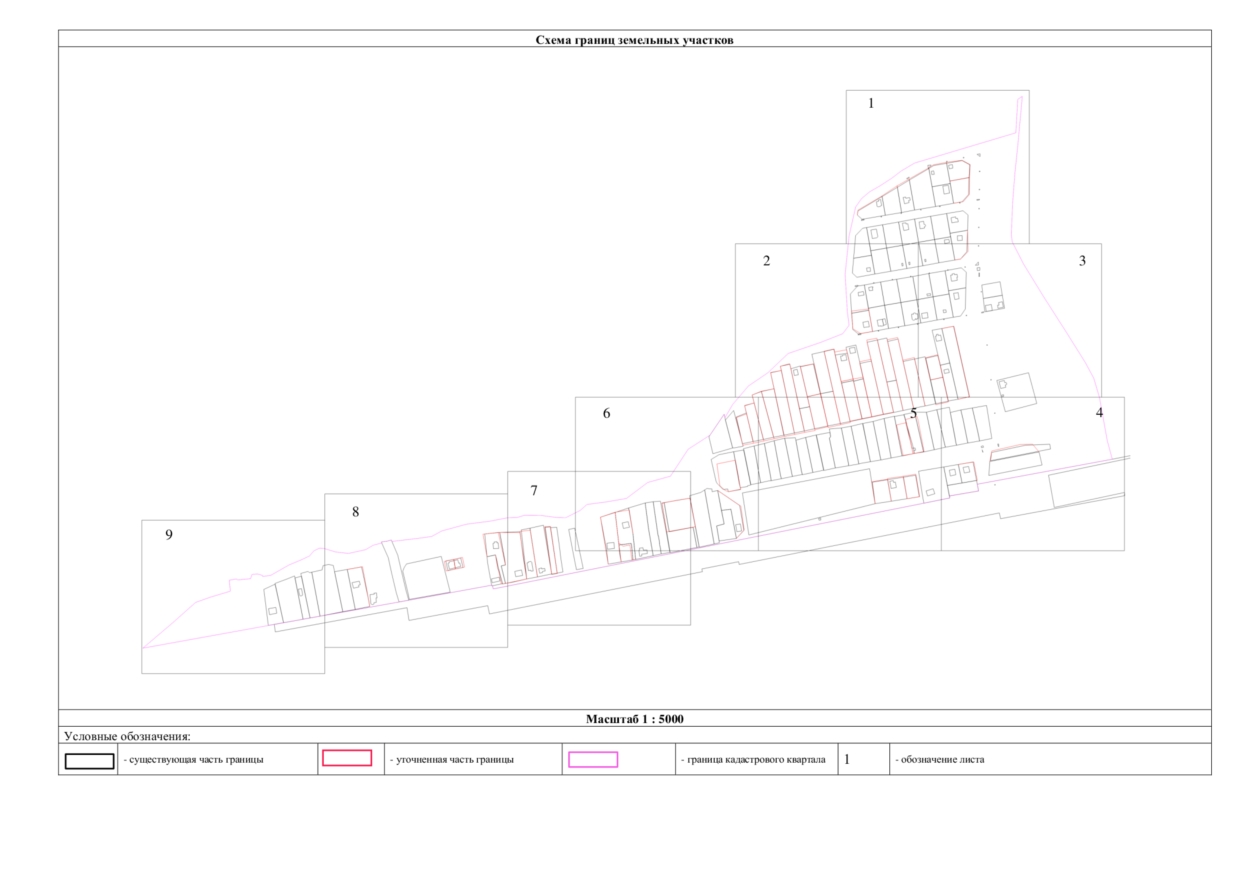 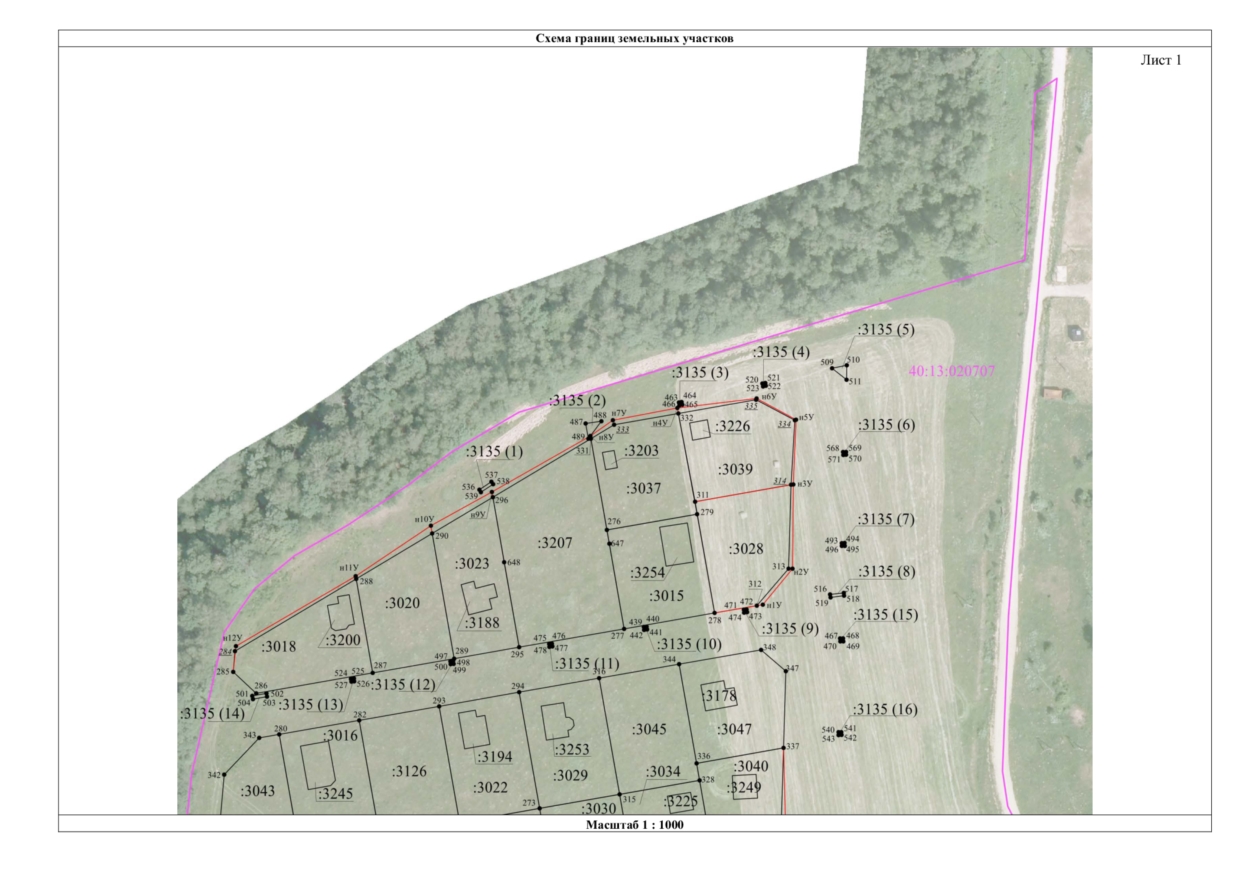 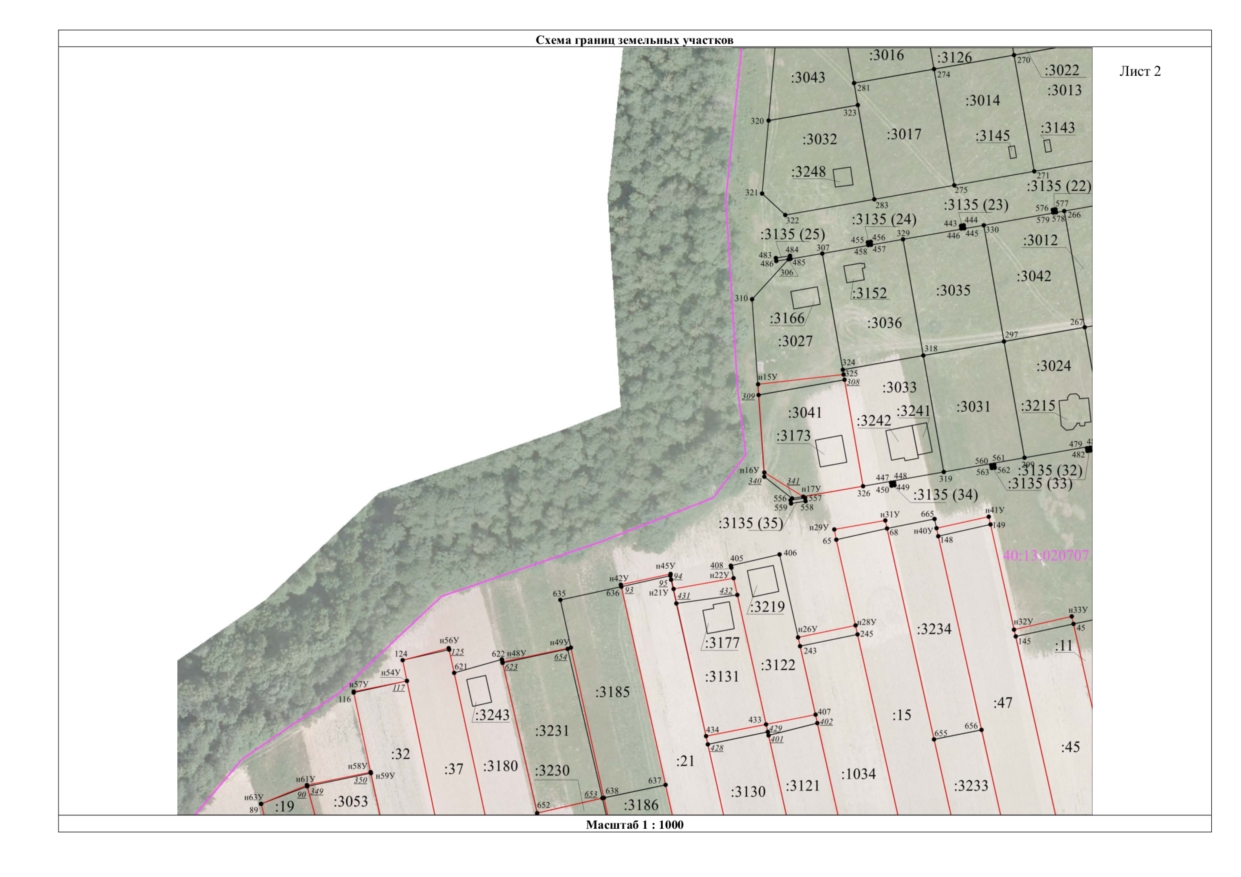 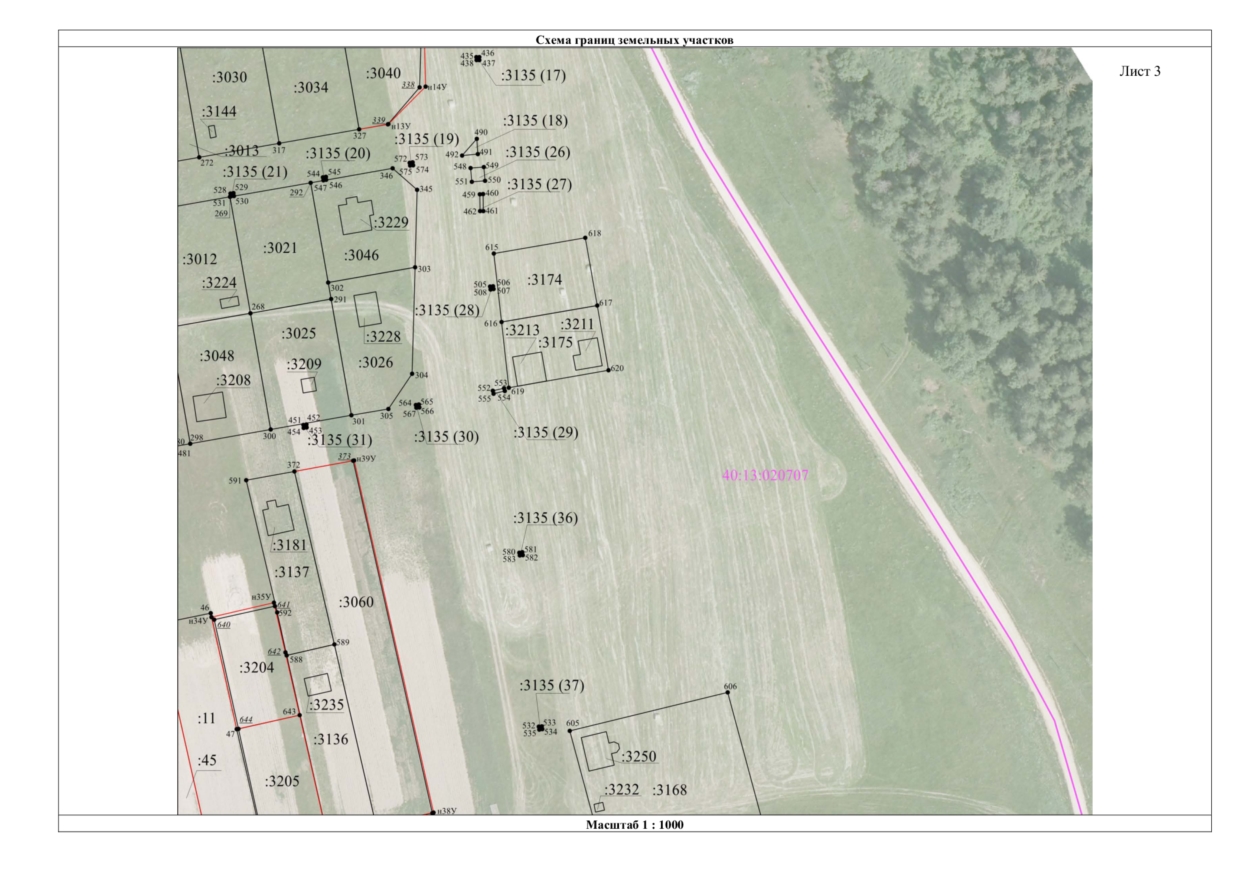 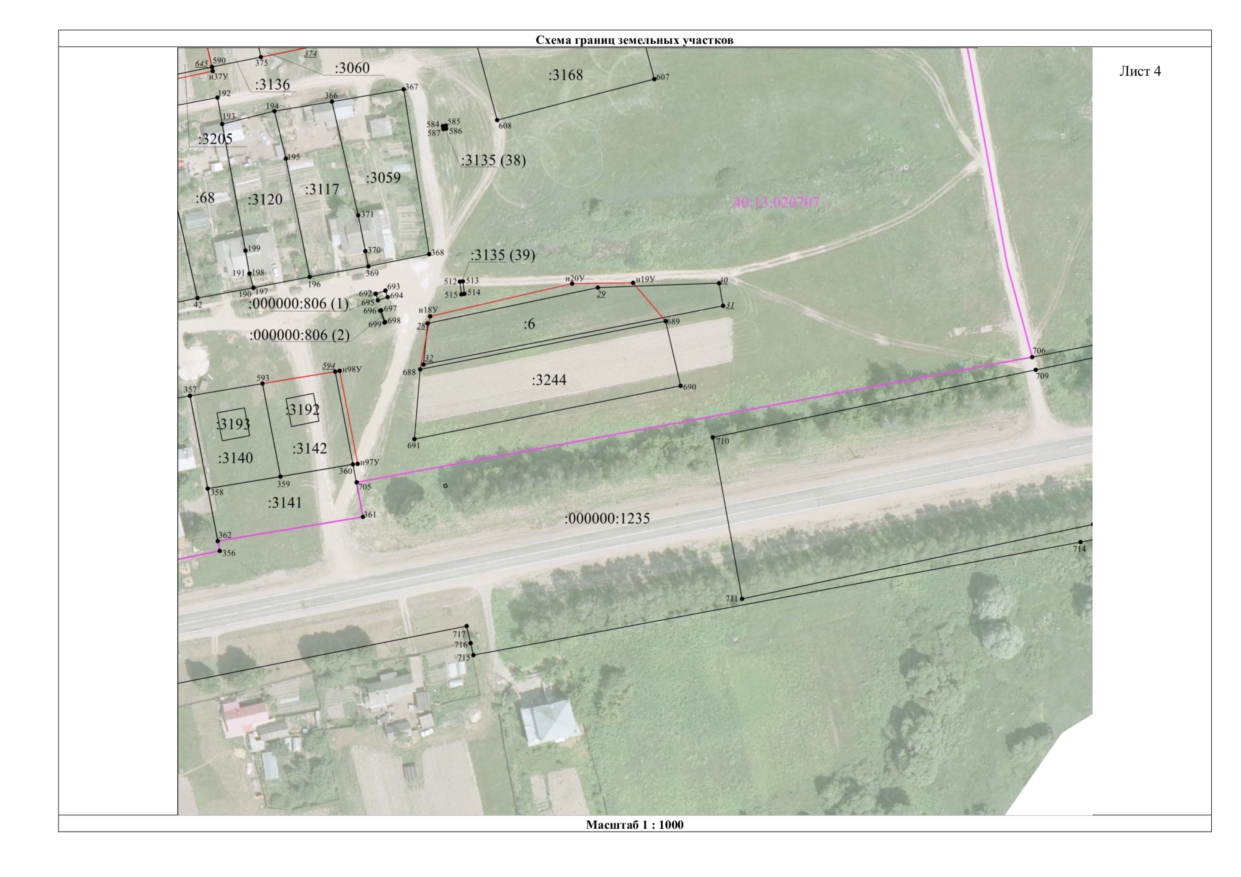 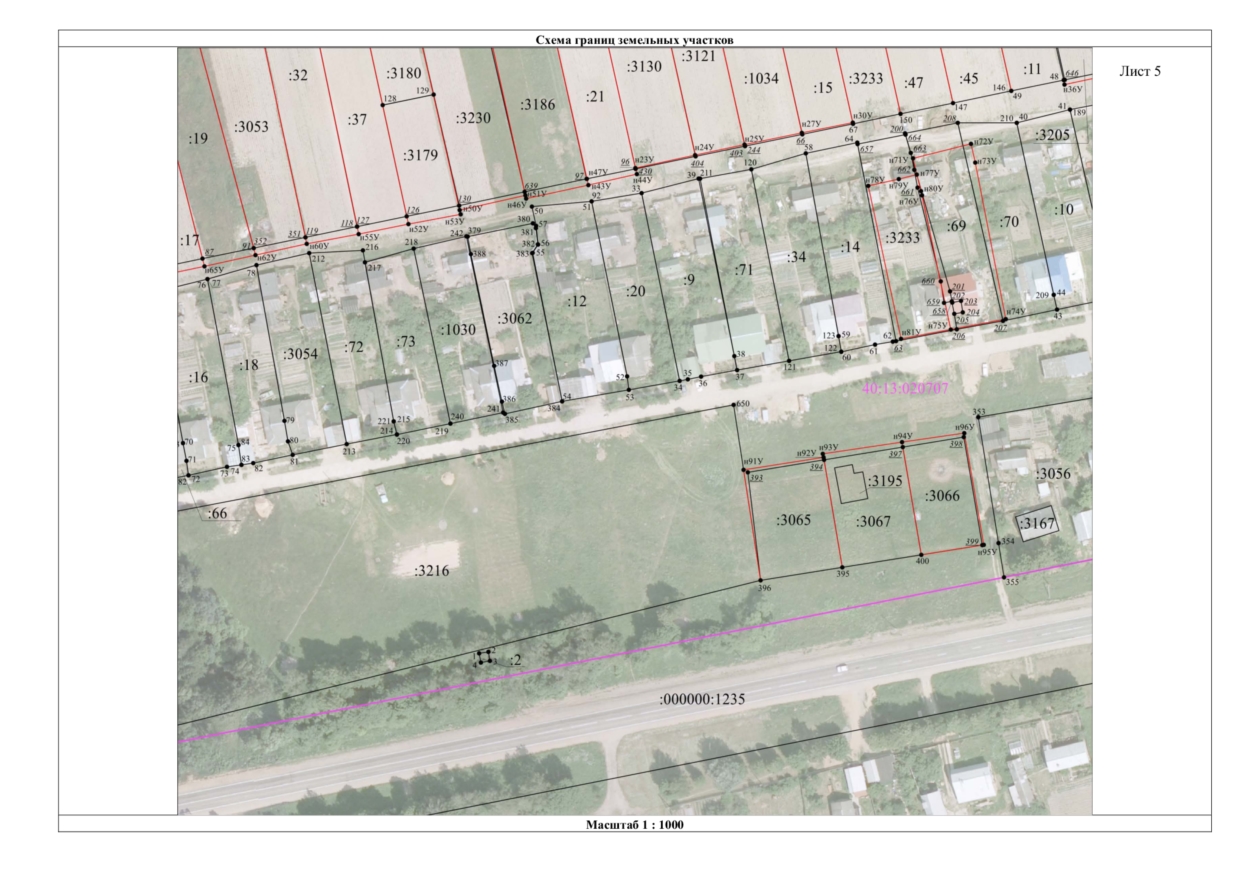 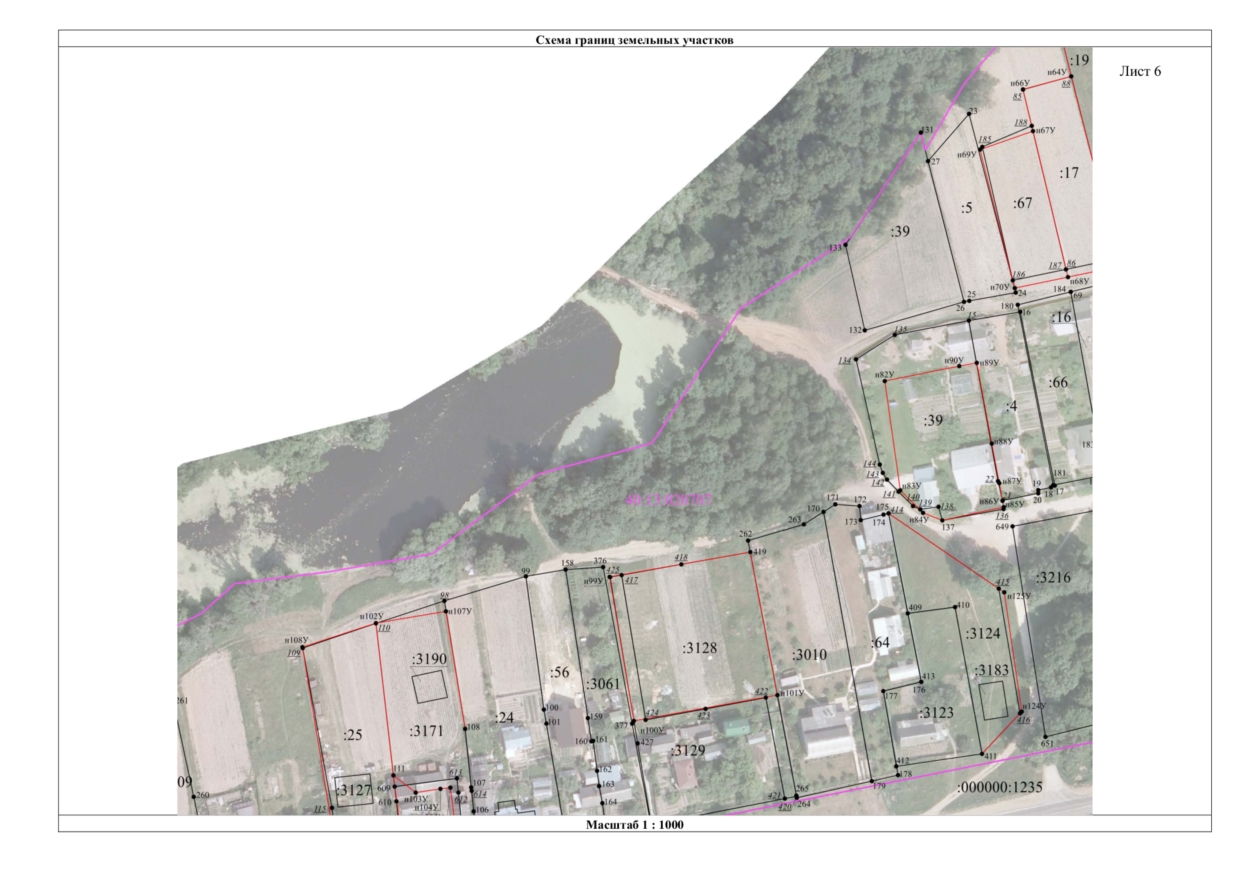 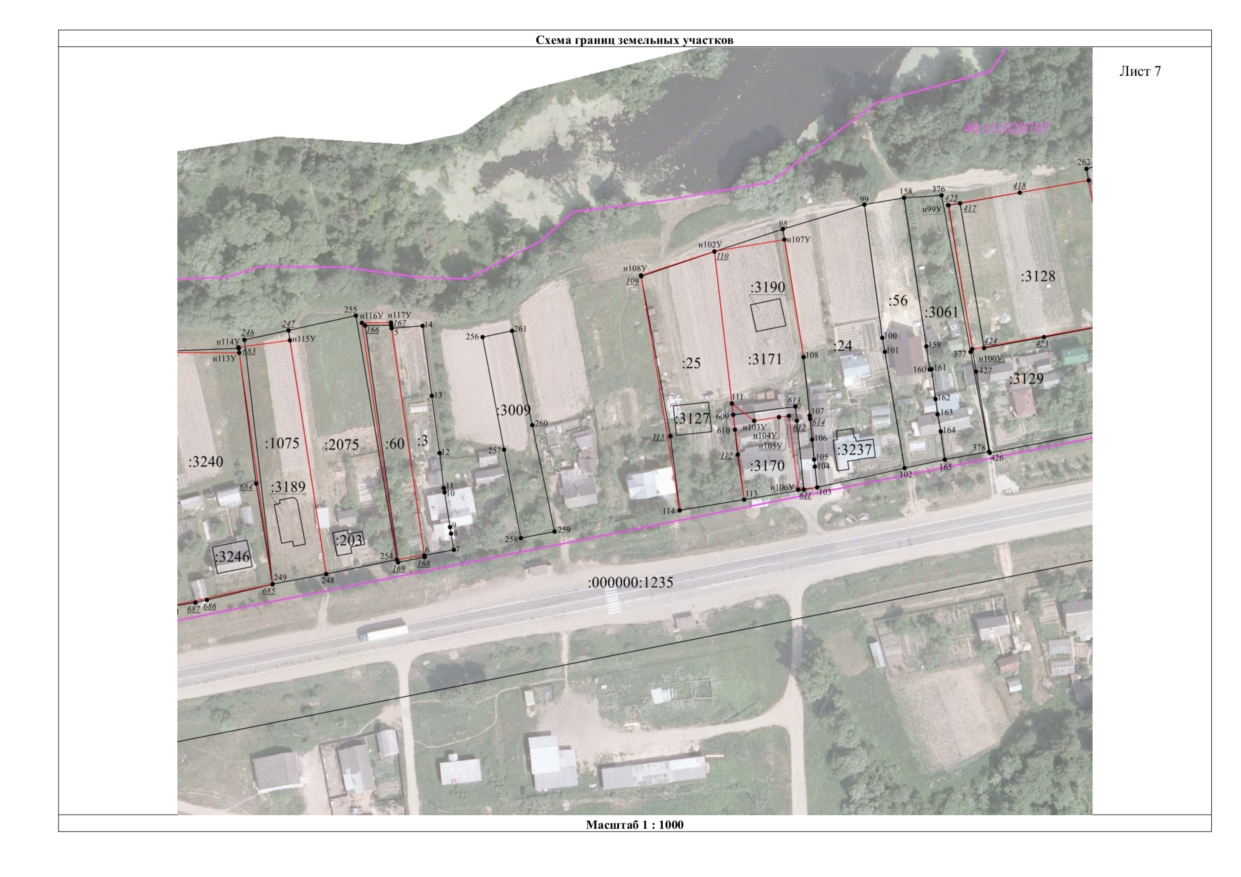 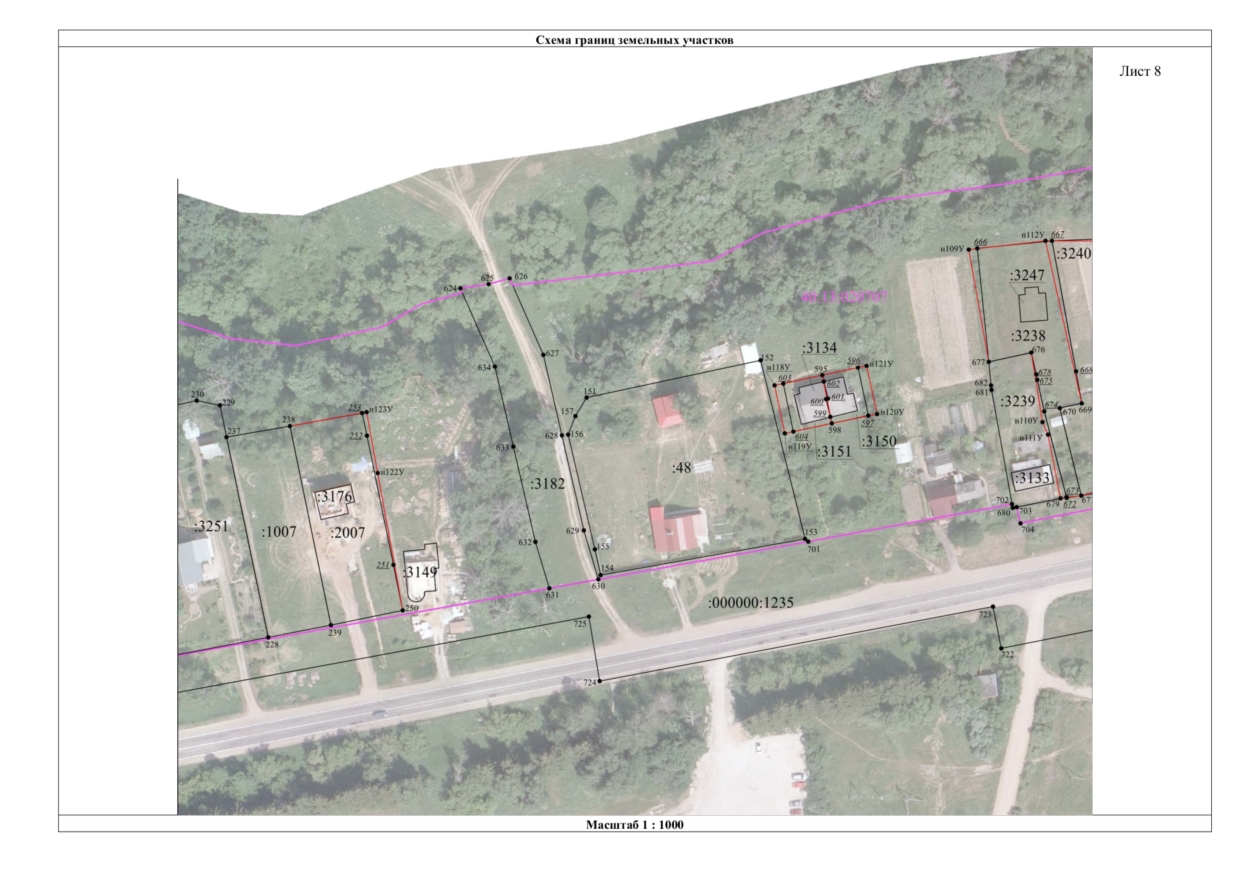 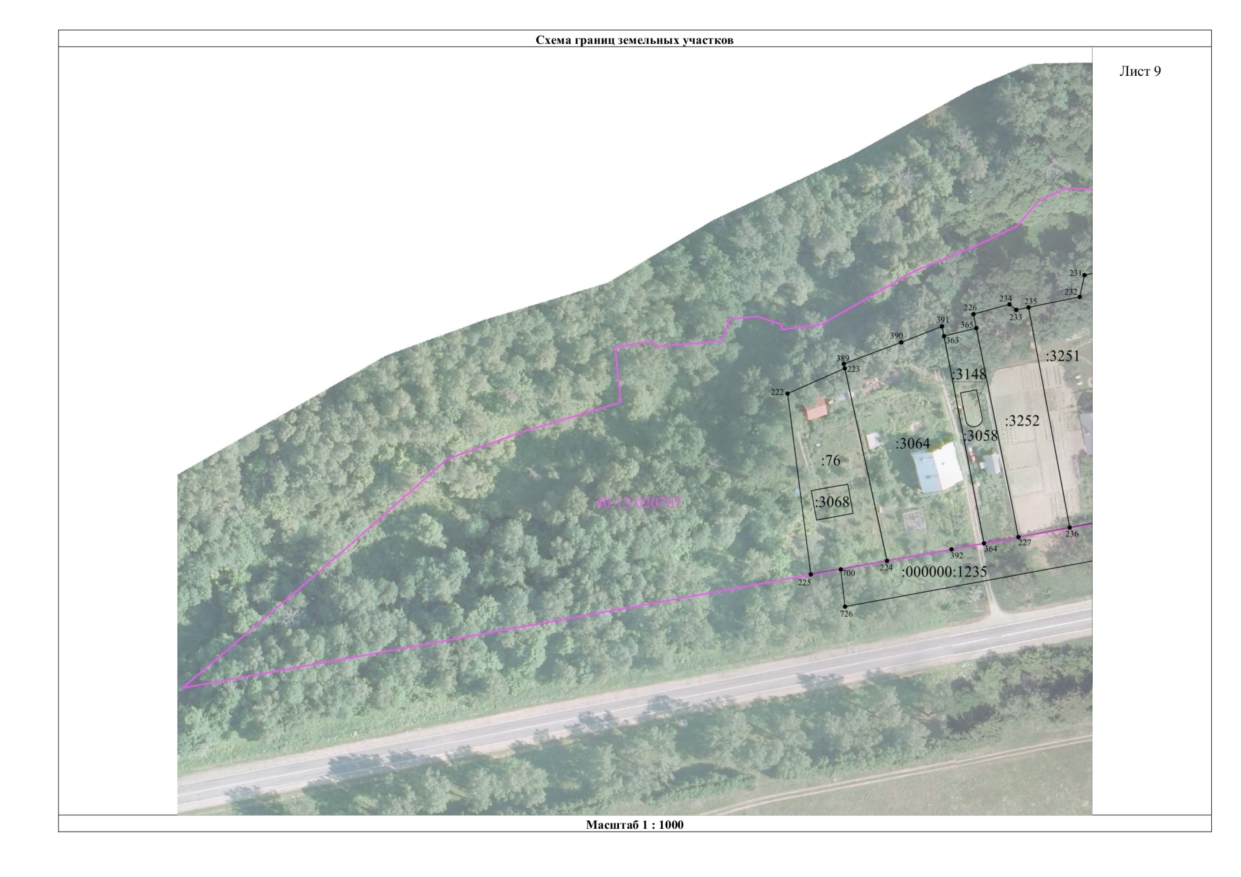 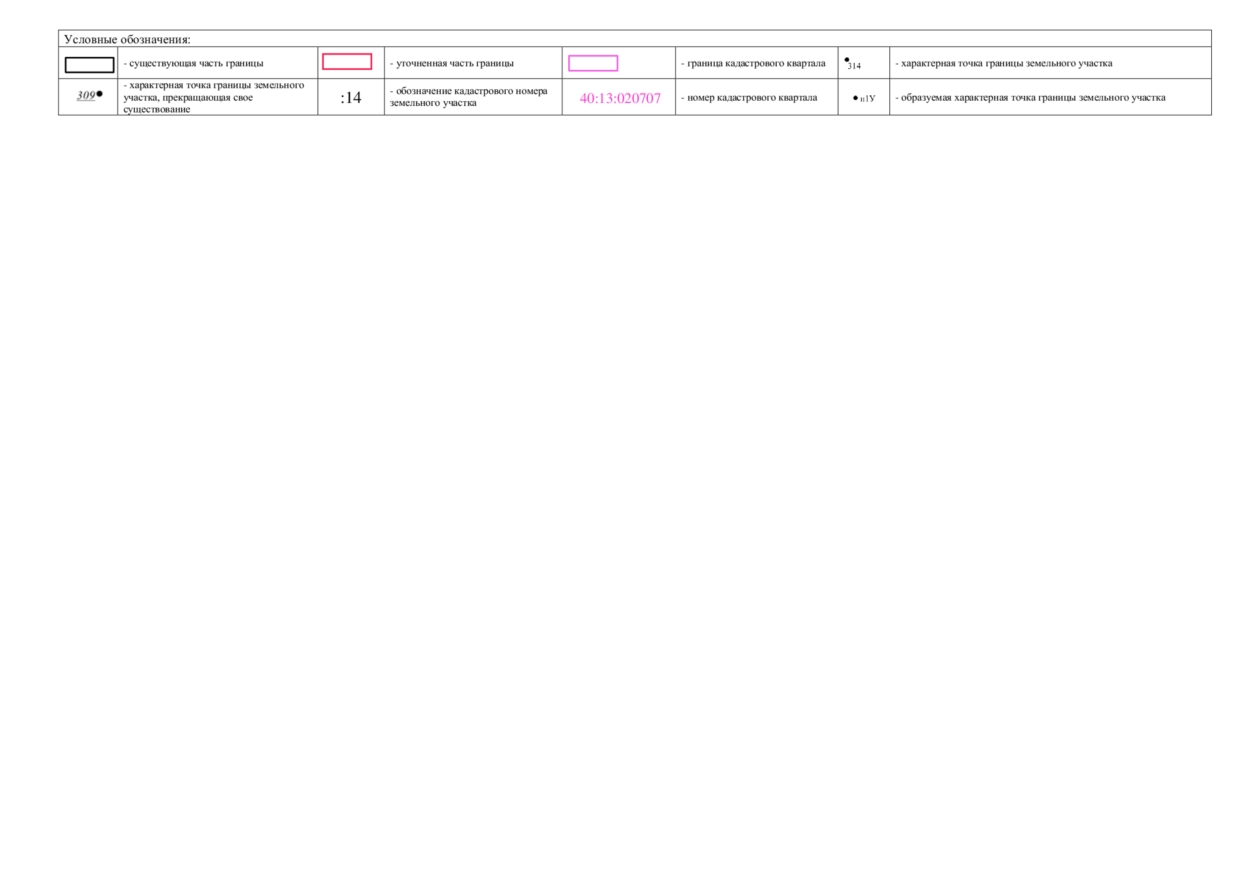 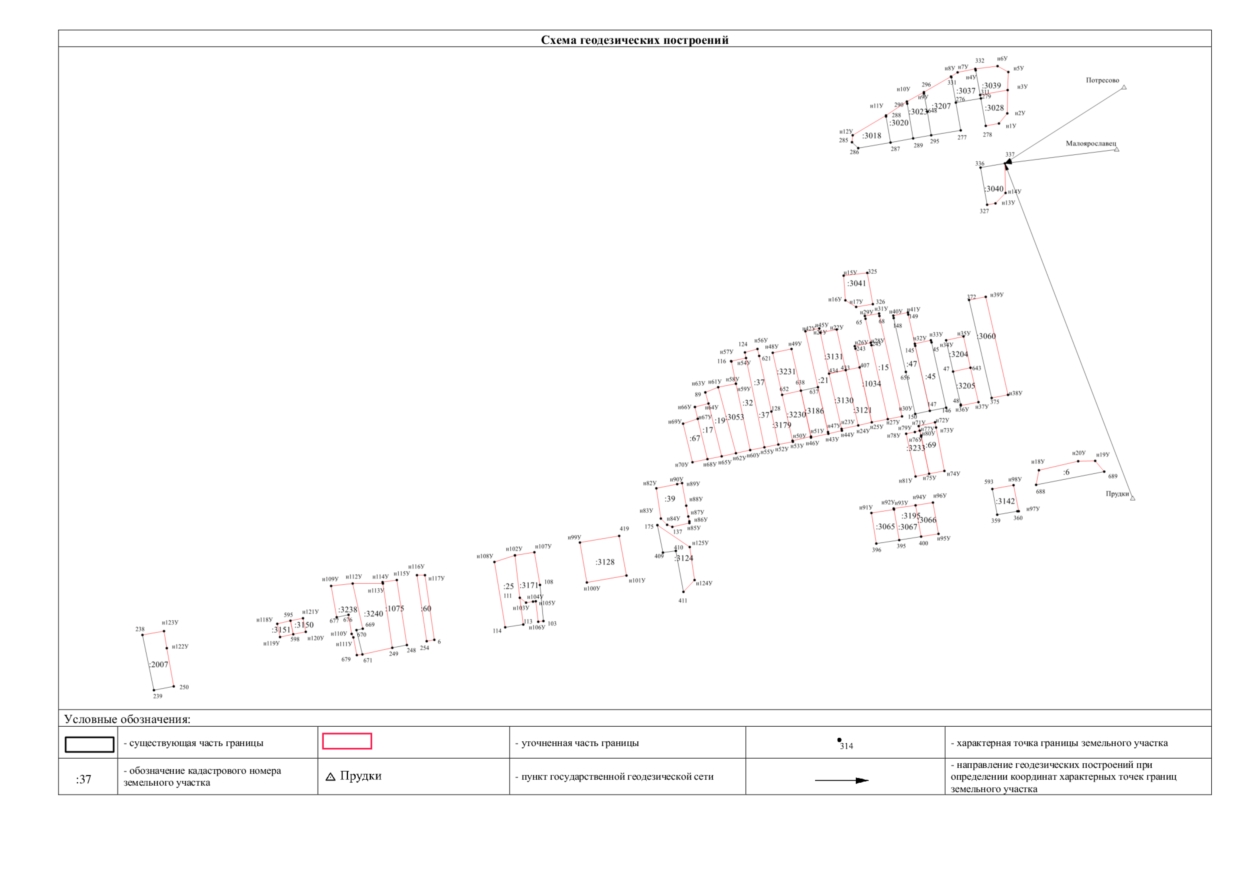 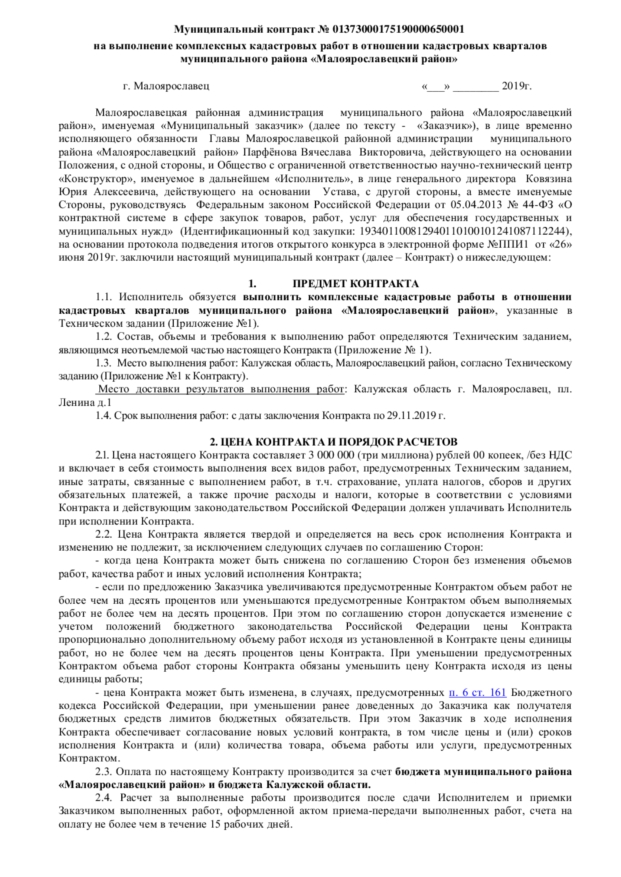 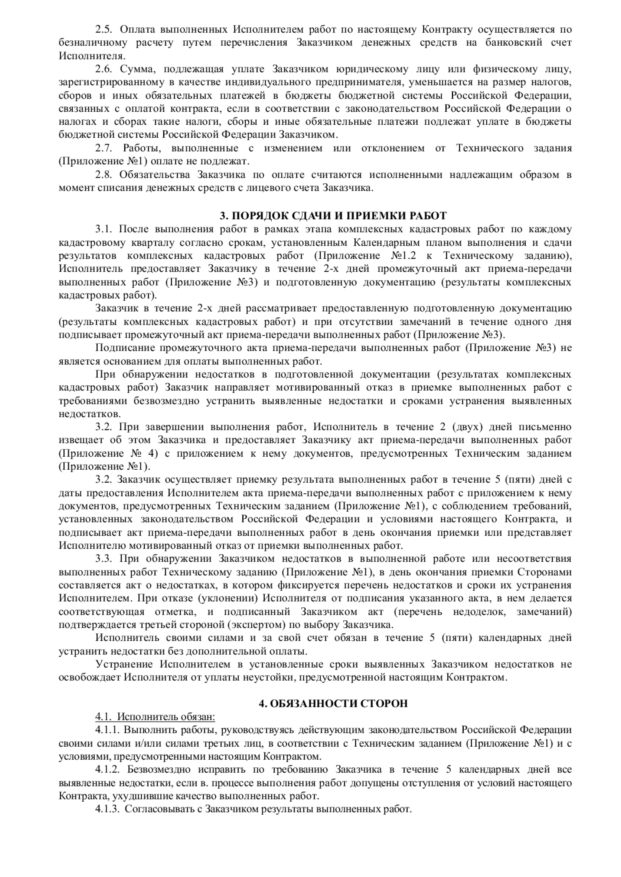 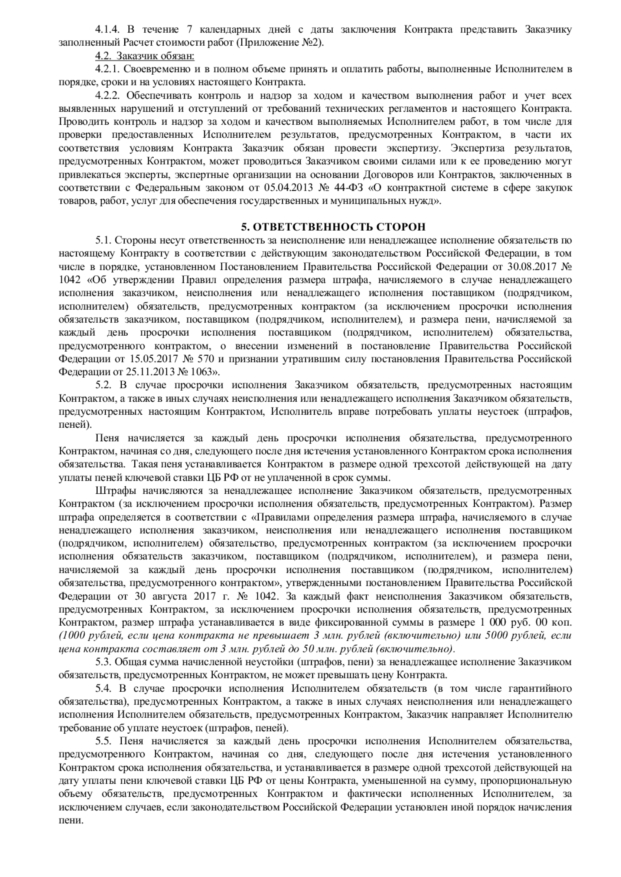 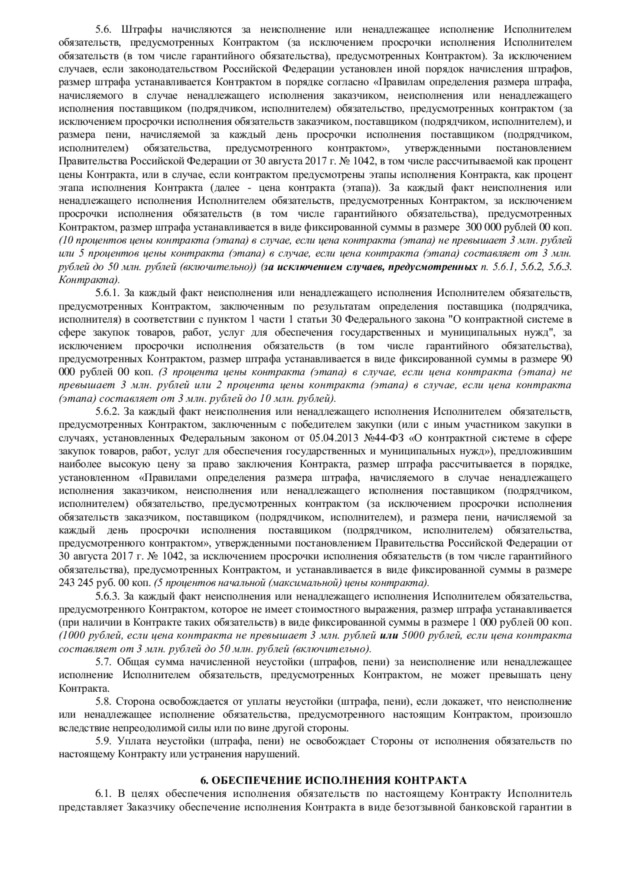 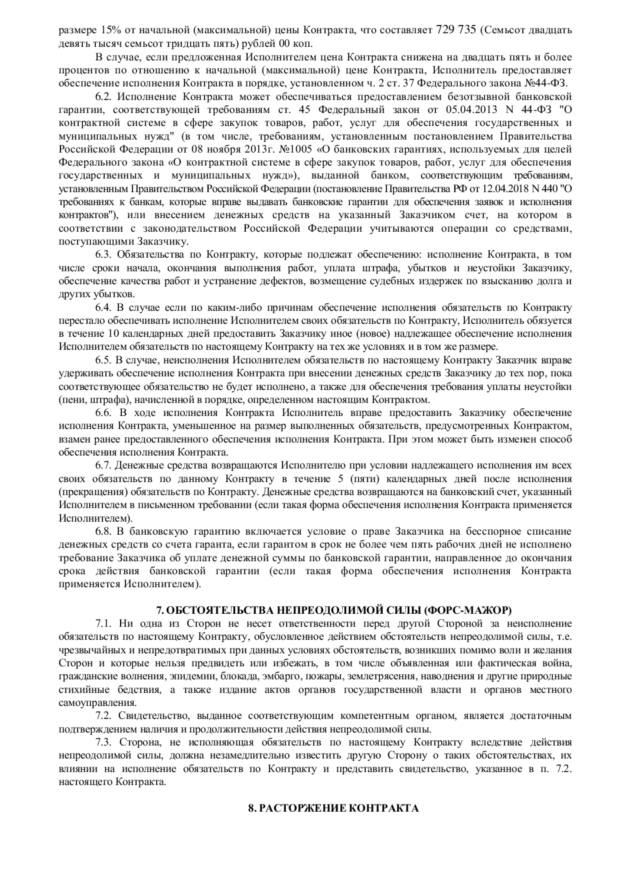 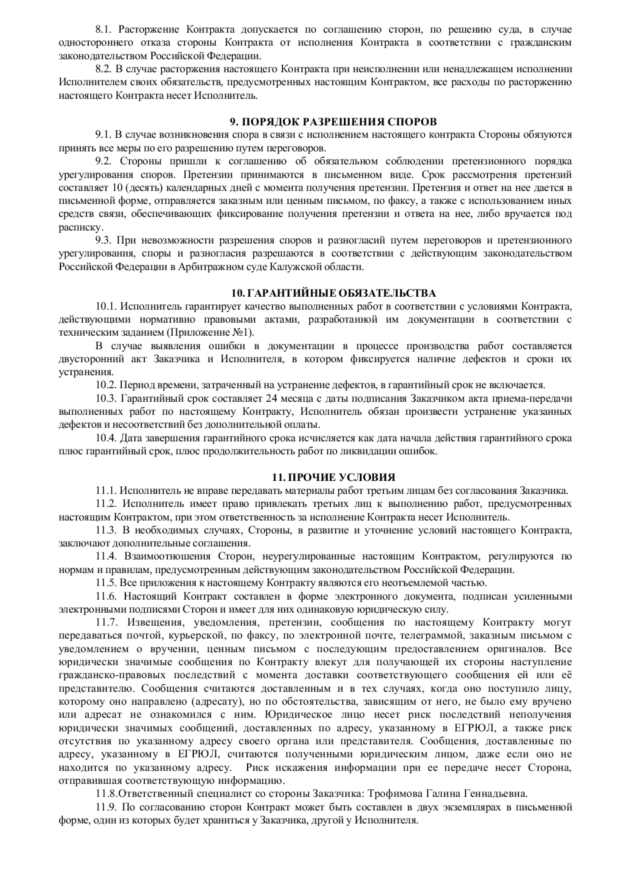 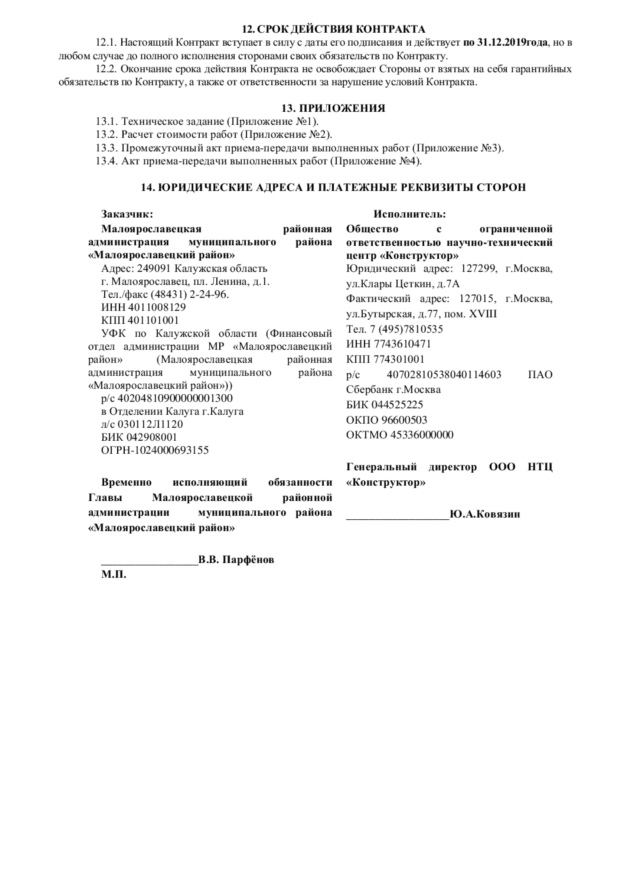 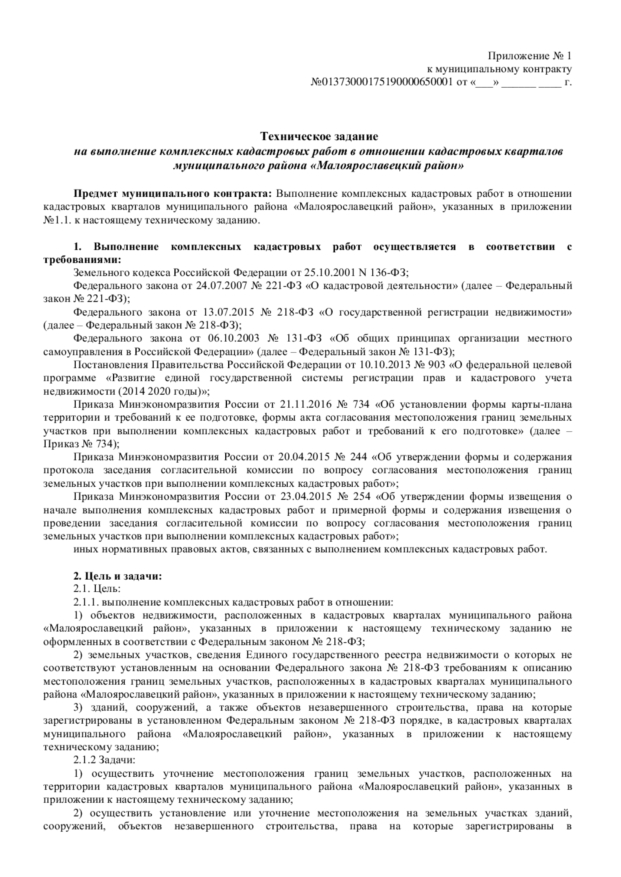 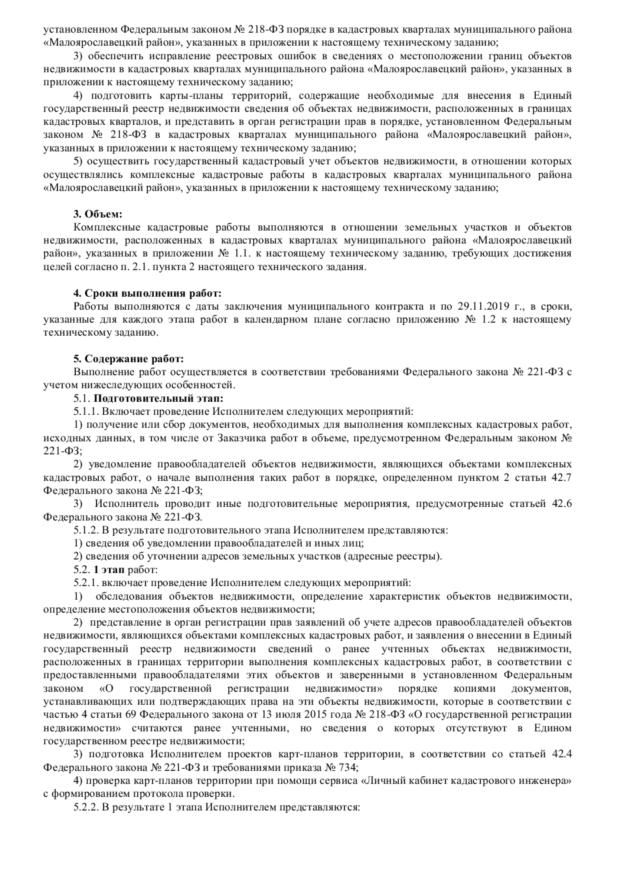 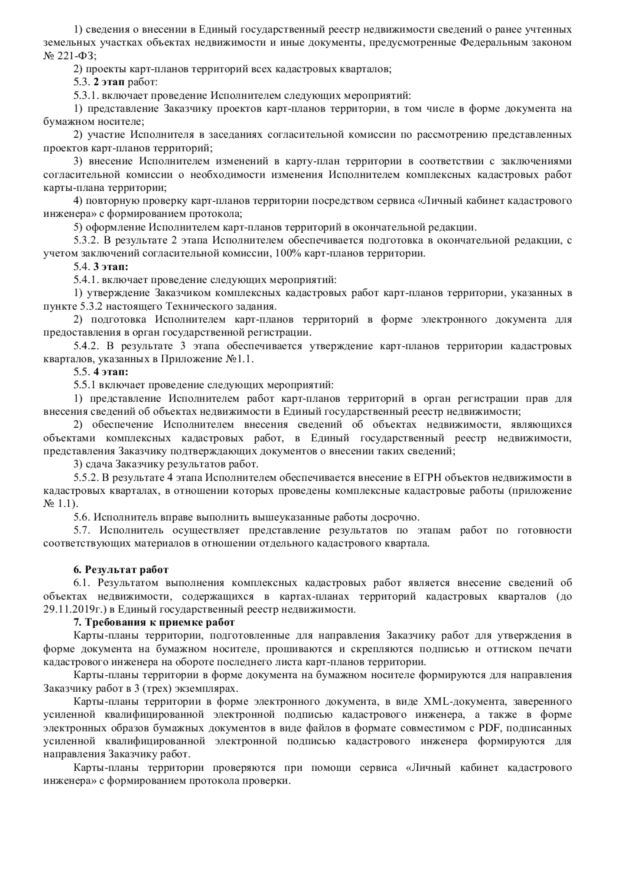 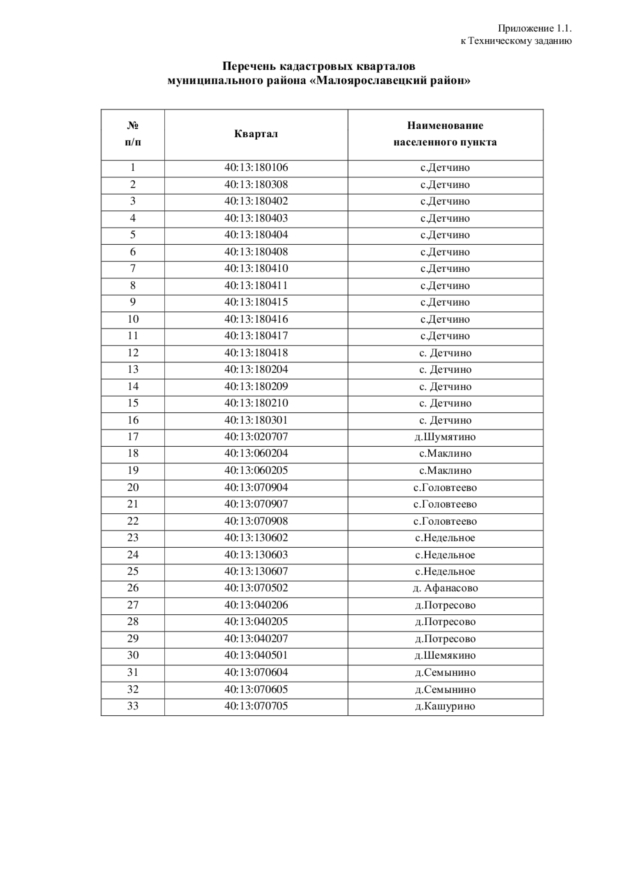 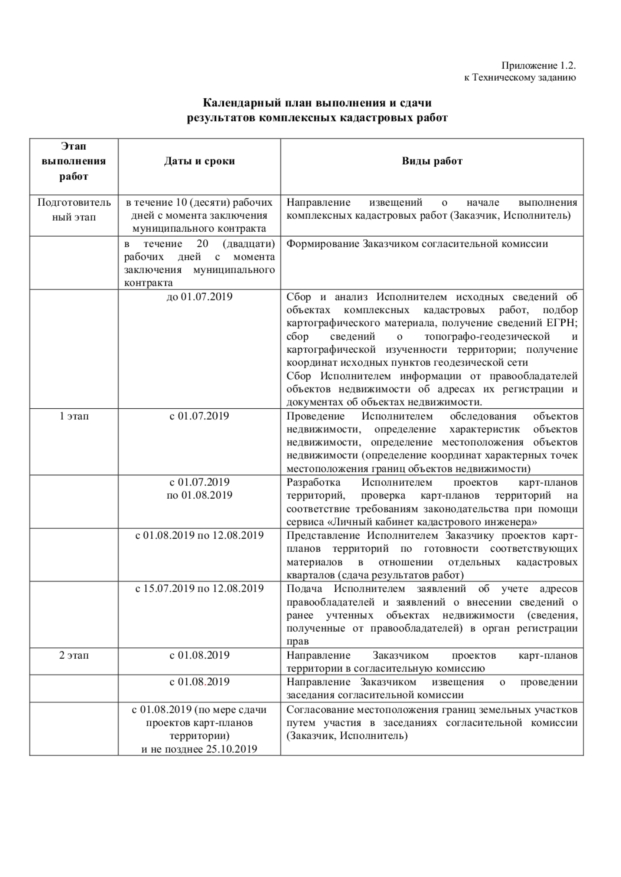 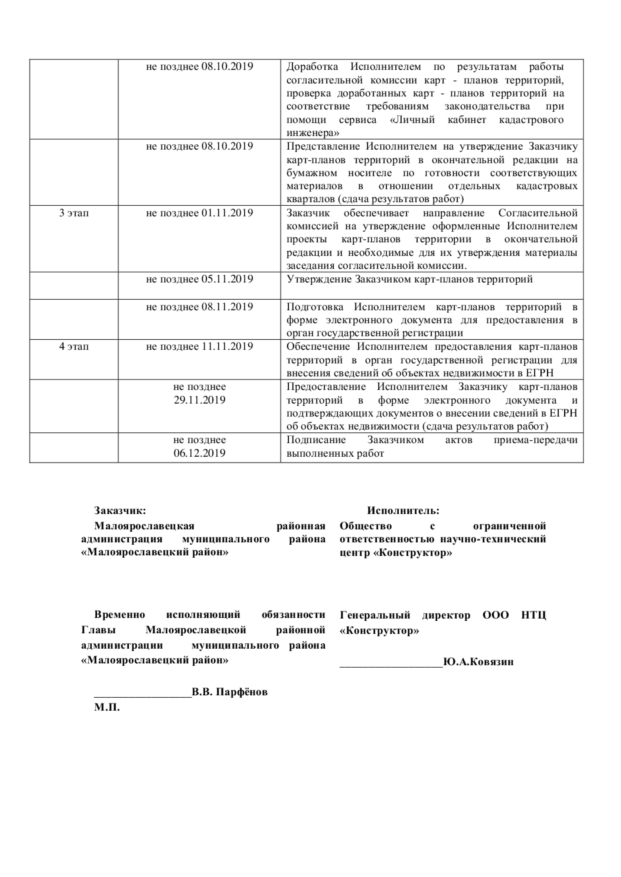 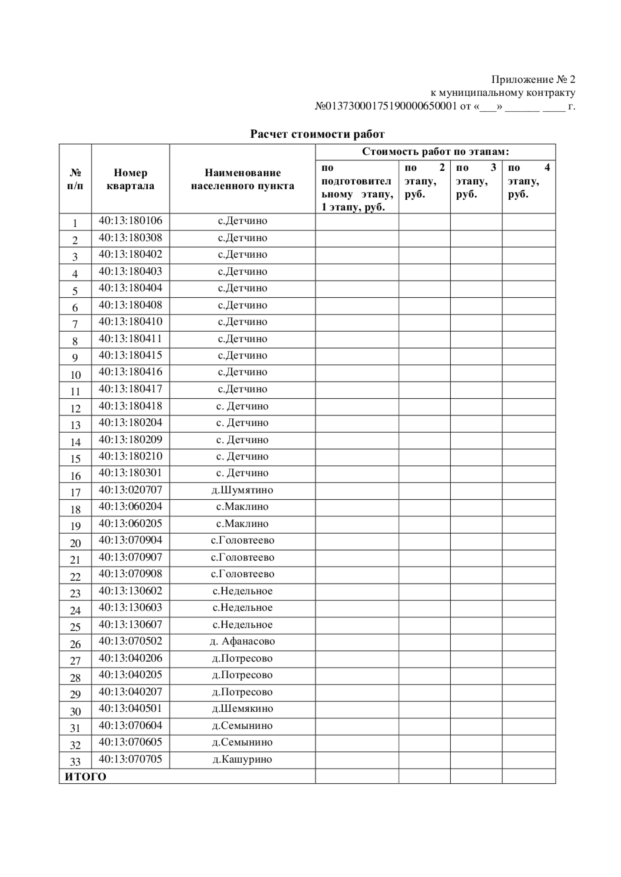 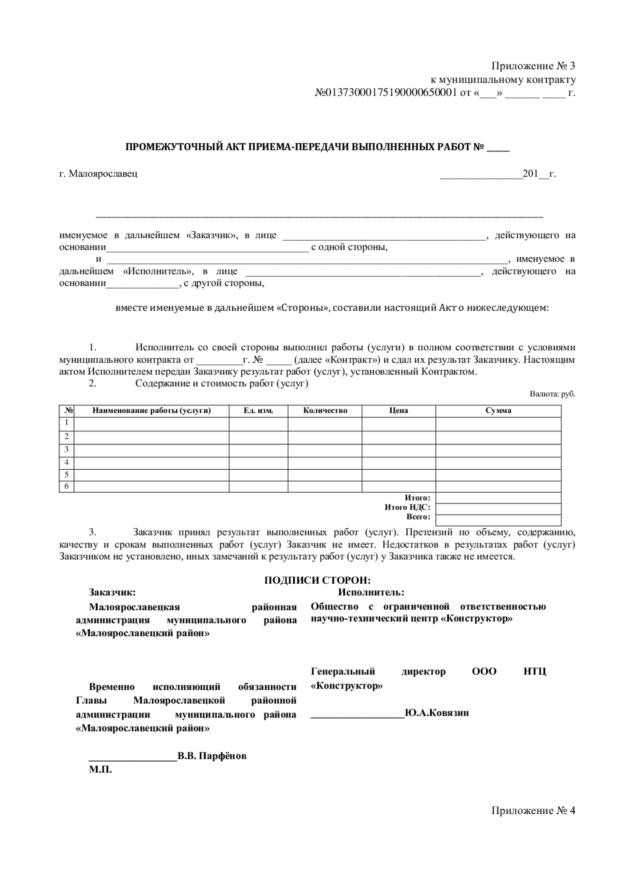 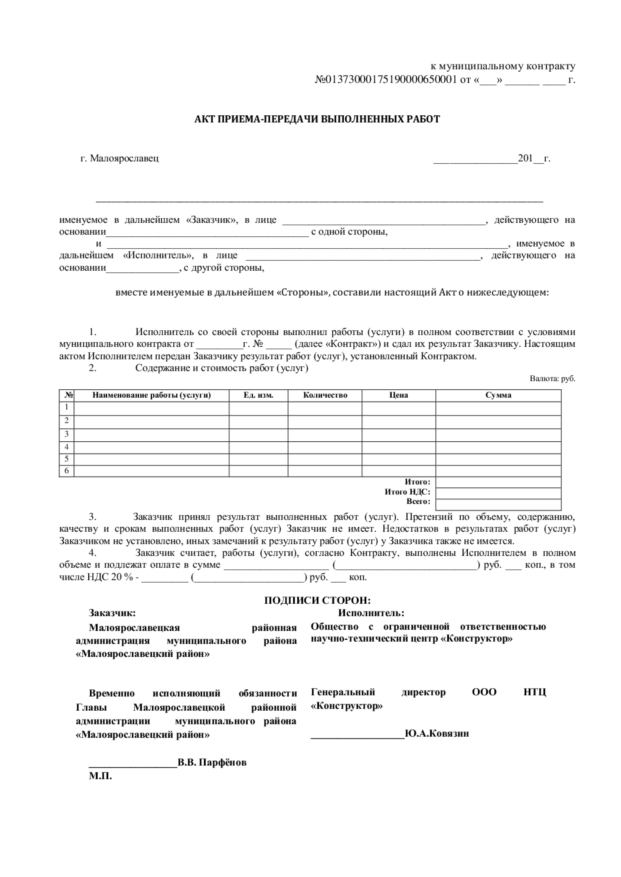 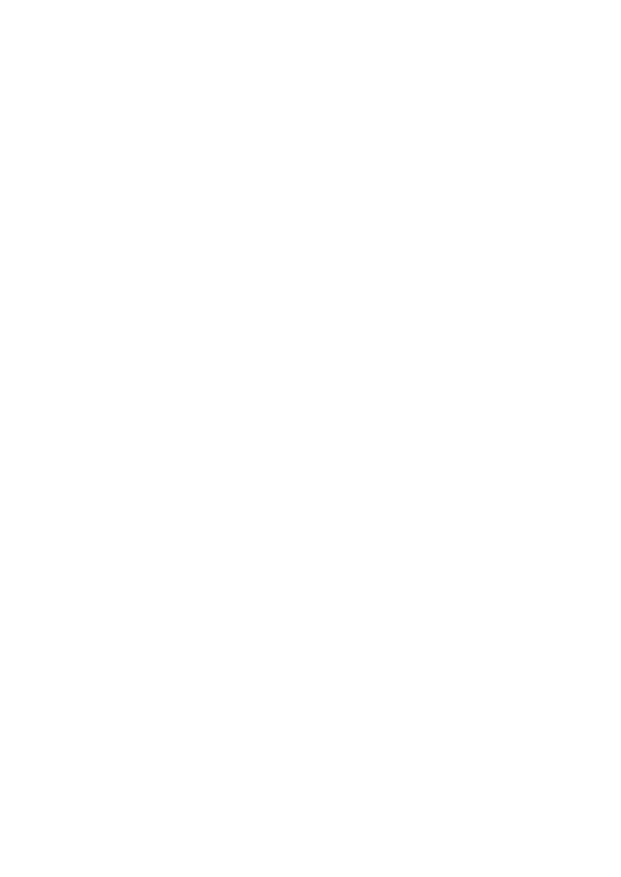 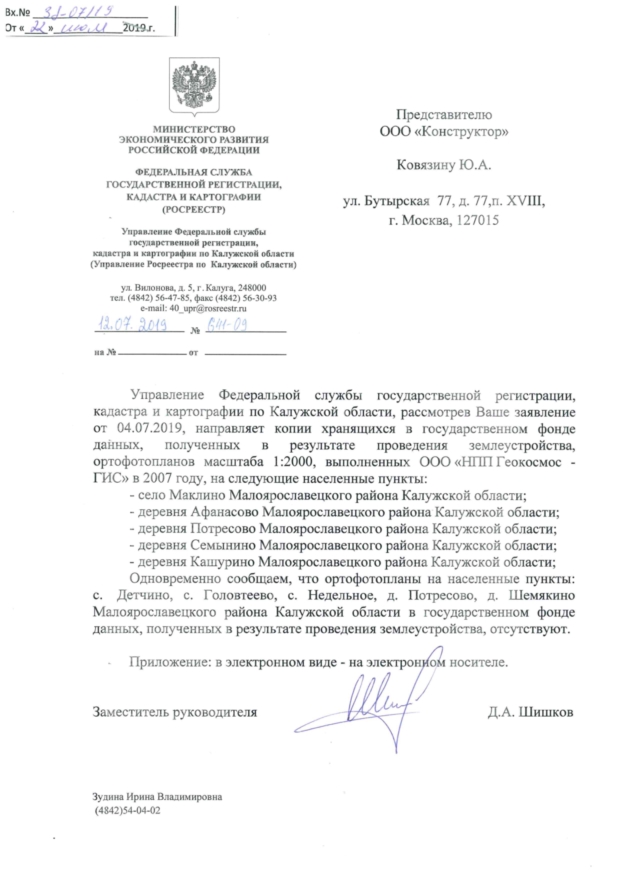 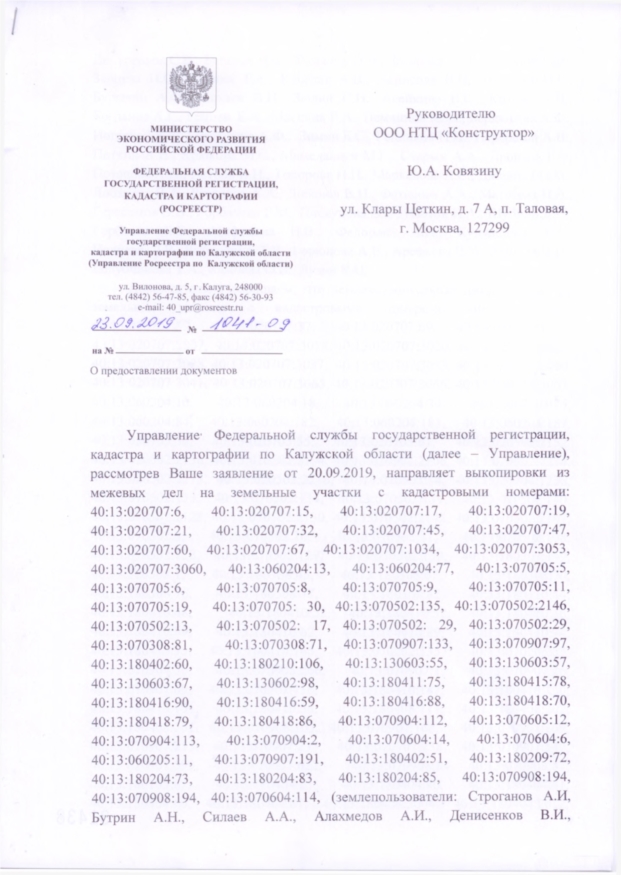 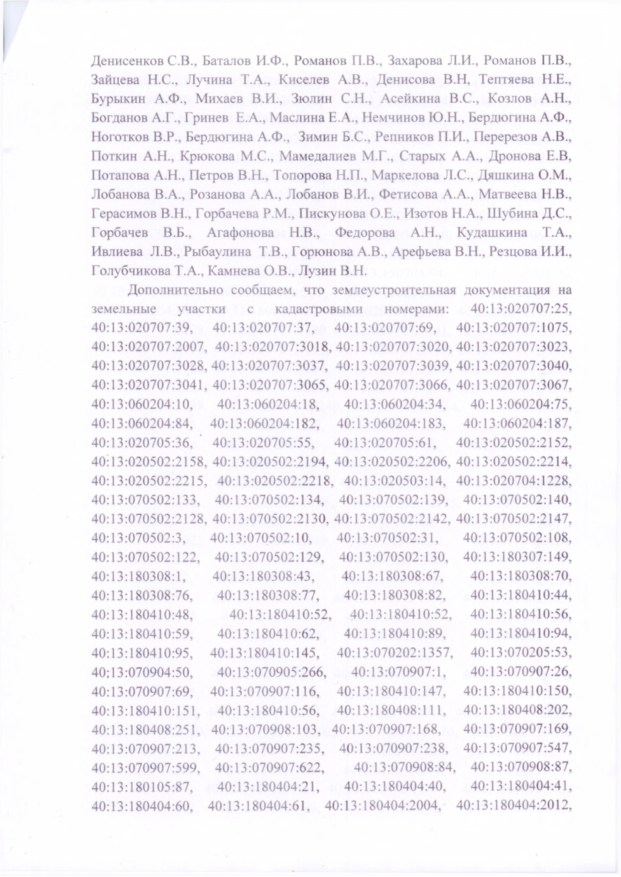 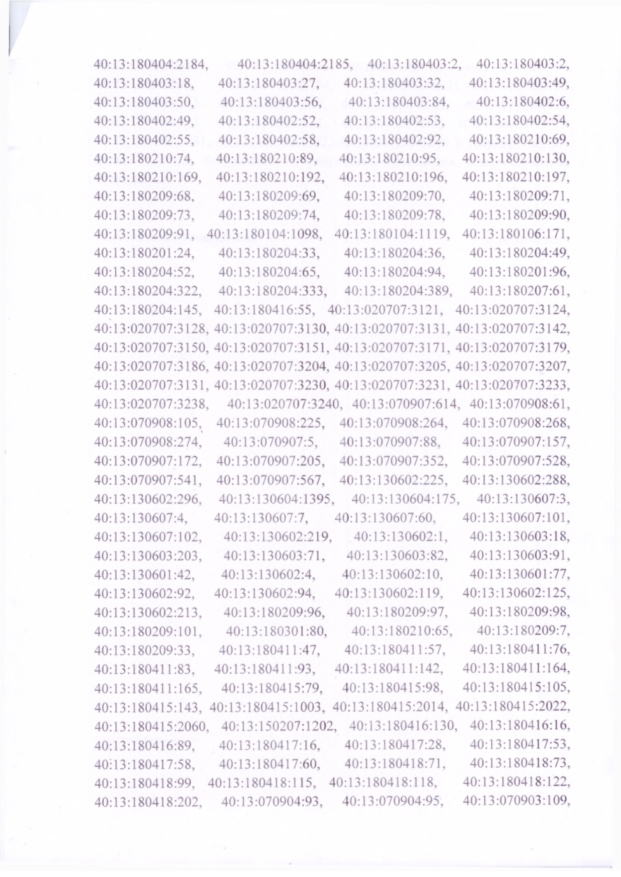 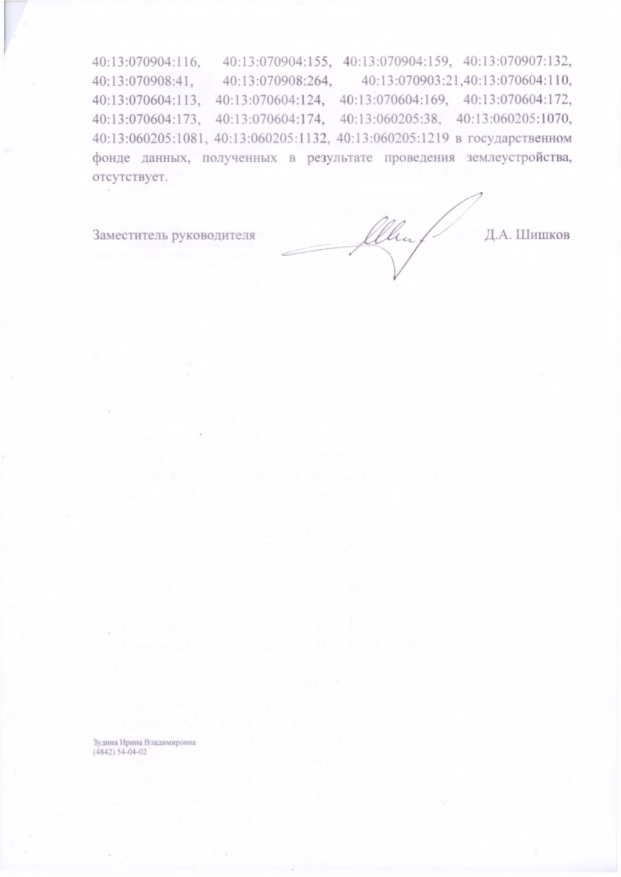 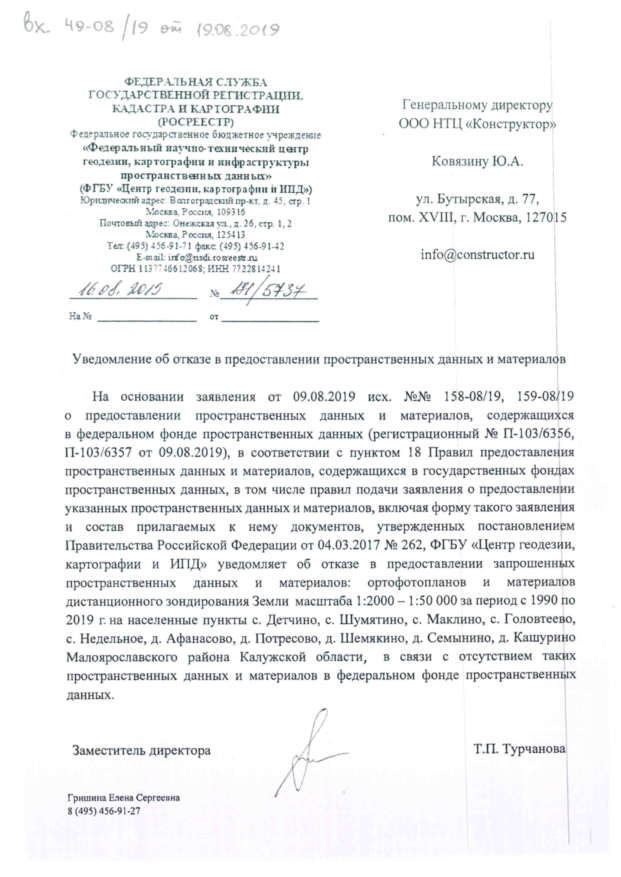 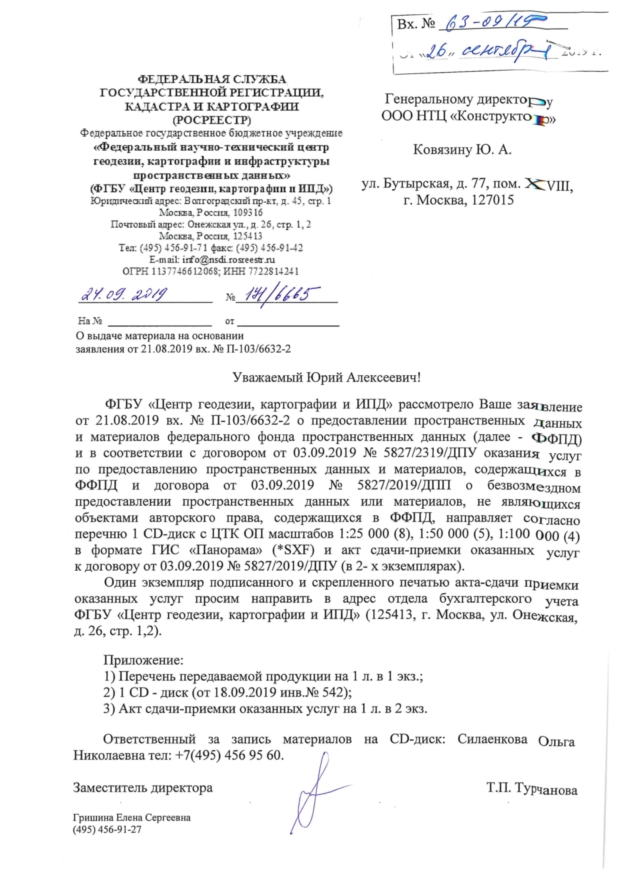 